A Major Procedure Data Collection Form (DCF) should be initiated every time the patient enters the Operating Room for Major Procedure(s). Major procedures are analyzed, may be risk adjusted and are included in Harvest Reports.Fields that appear underlined and in blue are required for Major procedure record inclusion. If any of these fields are missing data, the entire record will be excluded from the analysis.Procedures highlighted below, if performed as isolated procedures or with another highlighted procedure are not collected unless the Surgeon Participant chooses to track them. If collected, use the data set highlighted below or the Non-analyzed Procedure Data Set DCF. Sections and Fields that appear highlighted are suggested for these procedures.Highlighted procedures done in conjunction with major procedures should be included on the Major Procedure DCF.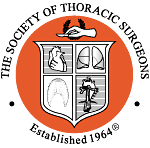 The Society of Thoracic SurgeonsGeneral Thoracic Surgery Database Major Procedure Data Collection FormVersion 2.3©2014 The Society of Thoracic SurgeonsRevised  9-22-14DemographicsDemographicsDemographicsDemographicsDemographicsDemographicsDemographicsDemographicsDemographicsDemographicsDemographicsDemographicsDemographicsDemographicsDemographicsDemographicsDemographicsDemographicsDemographicsDemographicsDemographicsDemographicsDemographicsDemographicsDemographicsDemographicsDemographicsDemographicsDemographicsDemographicsDemographicsDemographicsDemographicsDemographicsDemographicsDemographicsDemographicsDemographicsDemographicsDemographicsDemographicsDemographicsDemographicsDemographicsDemographicsDemographicsDemographicsDemographicsDemographicsDemographicsDemographicsDemographicsDemographicsDemographicsDemographicsDemographicsDemographicsDemographicsDemographicsDemographicsDemographicsDemographicsDemographicsDemographicsDemographicsDemographicsDemographicsDemographicsDemographicsDemographicsDemographicsDemographicsDemographicsDemographicsDemographicsDemographicsDemographicsDemographicsDemographicsDemographicsDemographicsDemographicsDemographicsDemographicsDemographicsDemographicsDemographicsDemographicsDemographicsDemographicsDemographicsDemographicsDemographicsDemographicsDemographicsDemographicsDemographicsDemographicsDemographicsDemographicsDemographicsDemographicsDemographicsDemographicsDemographicsDemographicsDemographicsDemographicsDemographicsDemographicsDemographicsDemographicsDemographicsDemographicsDemographicsDemographicsDemographicsDemographicsDemographicsDemographicsDemographicsDemographicsDemographicsDemographicsDemographicsDemographicsDemographicsDemographicsDemographicsDemographicsDemographicsDemographicsDemographicsDemographicsDemographicsDemographicsDemographicsDemographicsDemographicsDemographicsDemographicsDemographicsDemographicsDemographicsDemographicsDemographicsDemographicsDemographicsDemographicsDemographicsDemographicsDemographicsDemographicsDemographicsDemographicsDemographicsDemographicsDemographicsDemographicsDemographicsDemographicsDemographicsDemographicsDemographicsDemographicsDemographicsDemographicsDemographicsDemographicsDemographicsDemographicsDemographicsDemographicsDemographicsDemographicsPatient ID: ___________________PatID (80)Patient ID: ___________________PatID (80)Patient ID: ___________________PatID (80)Patient ID: ___________________PatID (80)Patient ID: ___________________PatID (80)Patient ID: ___________________PatID (80)Patient ID: ___________________PatID (80)Patient ID: ___________________PatID (80)Patient ID: ___________________PatID (80)Patient ID: ___________________PatID (80)Patient ID: ___________________PatID (80)Patient ID: ___________________PatID (80)Patient ID: ___________________PatID (80)Patient ID: ___________________PatID (80)Patient ID: ___________________PatID (80)Patient ID: ___________________PatID (80)Patient ID: ___________________PatID (80)Patient ID: ___________________PatID (80)Patient ID: ___________________PatID (80)Patient ID: ___________________PatID (80)Patient ID: ___________________PatID (80)Patient ID: ___________________PatID (80)Patient ID: ___________________PatID (80)Patient ID: ___________________PatID (80)Patient ID: ___________________PatID (80)Patient ID: ___________________PatID (80)Patient ID: ___________________PatID (80)Patient ID: ___________________PatID (80)Patient ID: ___________________PatID (80)Patient ID: ___________________PatID (80)Patient ID: ___________________PatID (80)Patient ID: ___________________PatID (80)Patient ID: ___________________PatID (80)Patient ID: ___________________PatID (80)Patient ID: ___________________PatID (80)Patient ID: ___________________PatID (80)Patient ID: ___________________PatID (80)Patient ID: ___________________PatID (80)Patient ID: ___________________PatID (80)Patient ID: ___________________PatID (80)Patient ID: ___________________PatID (80)Patient ID: ___________________PatID (80)Patient ID: ___________________PatID (80)Patient ID: ___________________PatID (80)Patient ID: ___________________PatID (80)Patient ID: ___________________PatID (80)Patient ID: ___________________PatID (80)Patient ID: ___________________PatID (80)Patient ID: ___________________PatID (80)Patient ID: ___________________PatID (80)Patient ID: ___________________PatID (80)Patient ID: ___________________PatID (80)Medical Record #:_________________ MedRecN (100)Medical Record #:_________________ MedRecN (100)Medical Record #:_________________ MedRecN (100)Medical Record #:_________________ MedRecN (100)Medical Record #:_________________ MedRecN (100)Medical Record #:_________________ MedRecN (100)Medical Record #:_________________ MedRecN (100)Medical Record #:_________________ MedRecN (100)Medical Record #:_________________ MedRecN (100)Medical Record #:_________________ MedRecN (100)Medical Record #:_________________ MedRecN (100)Medical Record #:_________________ MedRecN (100)Medical Record #:_________________ MedRecN (100)Medical Record #:_________________ MedRecN (100)Medical Record #:_________________ MedRecN (100)Medical Record #:_________________ MedRecN (100)Medical Record #:_________________ MedRecN (100)Medical Record #:_________________ MedRecN (100)Medical Record #:_________________ MedRecN (100)Medical Record #:_________________ MedRecN (100)Medical Record #:_________________ MedRecN (100)Medical Record #:_________________ MedRecN (100)Medical Record #:_________________ MedRecN (100)Medical Record #:_________________ MedRecN (100)Medical Record #:_________________ MedRecN (100)Medical Record #:_________________ MedRecN (100)Medical Record #:_________________ MedRecN (100)Medical Record #:_________________ MedRecN (100)Medical Record #:_________________ MedRecN (100)Medical Record #:_________________ MedRecN (100)Medical Record #:_________________ MedRecN (100)Medical Record #:_________________ MedRecN (100)Medical Record #:_________________ MedRecN (100)Medical Record #:_________________ MedRecN (100)Medical Record #:_________________ MedRecN (100)Medical Record #:_________________ MedRecN (100)Medical Record #:_________________ MedRecN (100)Medical Record #:_________________ MedRecN (100)Medical Record #:_________________ MedRecN (100)Medical Record #:_________________ MedRecN (100)Medical Record #:_________________ MedRecN (100)Medical Record #:_________________ MedRecN (100)Medical Record #:_________________ MedRecN (100)Medical Record #:_________________ MedRecN (100)Medical Record #:_________________ MedRecN (100)Medical Record #:_________________ MedRecN (100)Medical Record #:_________________ MedRecN (100)Medical Record #:_________________ MedRecN (100)Medical Record #:_________________ MedRecN (100)Medical Record #:_________________ MedRecN (100)Medical Record #:_________________ MedRecN (100)Medical Record #:_________________ MedRecN (100)Medical Record #:_________________ MedRecN (100)Medical Record #:_________________ MedRecN (100)Medical Record #:_________________ MedRecN (100)Medical Record #:_________________ MedRecN (100)Medical Record #:_________________ MedRecN (100)Medical Record #:_________________ MedRecN (100)Medical Record #:_________________ MedRecN (100)Medical Record #:_________________ MedRecN (100)Medical Record #:_________________ MedRecN (100)Medical Record #:_________________ MedRecN (100)Medical Record #:_________________ MedRecN (100)Medical Record #:_________________ MedRecN (100)Medical Record #:_________________ MedRecN (100)Medical Record #:_________________ MedRecN (100)Medical Record #:_________________ MedRecN (100)Medical Record #:_________________ MedRecN (100)Medical Record #:_________________ MedRecN (100)Medical Record #:_________________ MedRecN (100)Medical Record #:_________________ MedRecN (100)Medical Record #:_________________ MedRecN (100)Medical Record #:_________________ MedRecN (100)Medical Record #:_________________ MedRecN (100)Medical Record #:_________________ MedRecN (100)Medical Record #:_________________ MedRecN (100)Medical Record #:_________________ MedRecN (100)Medical Record #:_________________ MedRecN (100)Medical Record #:_________________ MedRecN (100)Medical Record #:_________________ MedRecN (100)Medical Record #:_________________ MedRecN (100)Medical Record #:_________________ MedRecN (100)Medical Record #:_________________ MedRecN (100)Medical Record #:_________________ MedRecN (100)Medical Record #:_________________ MedRecN (100)Medical Record #:_________________ MedRecN (100)Medical Record #:_________________ MedRecN (100)Medical Record #:_________________ MedRecN (100)Medical Record #:_________________ MedRecN (100)Medical Record #:_________________ MedRecN (100)Medical Record #:_________________ MedRecN (100)Medical Record #:_________________ MedRecN (100)Medical Record #:_________________ MedRecN (100)Medical Record #:_________________ MedRecN (100)Medical Record #:_________________ MedRecN (100)Medical Record #:_________________ MedRecN (100)Medical Record #:_________________ MedRecN (100)Medical Record #:_________________ MedRecN (100)Medical Record #:_________________ MedRecN (100)Medical Record #:_________________ MedRecN (100)Medical Record #:_________________ MedRecN (100)Medical Record #:_________________ MedRecN (100)Medical Record #:_________________ MedRecN (100)Medical Record #:_________________ MedRecN (100)Medical Record #:_________________ MedRecN (100)Medical Record #:_________________ MedRecN (100)Medical Record #:_________________ MedRecN (100)Medical Record #:_________________ MedRecN (100)Medical Record #:_________________ MedRecN (100)Medical Record #:_________________ MedRecN (100)Medical Record #:_________________ MedRecN (100)Medical Record #:_________________ MedRecN (100)Medical Record #:_________________ MedRecN (100)Medical Record #:_________________ MedRecN (100)Medical Record #:_________________ MedRecN (100)Medical Record #:_________________ MedRecN (100)Medical Record #:_________________ MedRecN (100)Medical Record #:_________________ MedRecN (100)Medical Record #:_________________ MedRecN (100)Medical Record #:_________________ MedRecN (100)Medical Record #:_________________ MedRecN (100)Medical Record #:_________________ MedRecN (100)Medical Record #:_________________ MedRecN (100)First Name:__________________PatFName (110)First Name:__________________PatFName (110)First Name:__________________PatFName (110)First Name:__________________PatFName (110)First Name:__________________PatFName (110)First Name:__________________PatFName (110)First Name:__________________PatFName (110)First Name:__________________PatFName (110)First Name:__________________PatFName (110)First Name:__________________PatFName (110)First Name:__________________PatFName (110)First Name:__________________PatFName (110)First Name:__________________PatFName (110)First Name:__________________PatFName (110)First Name:__________________PatFName (110)First Name:__________________PatFName (110)First Name:__________________PatFName (110)First Name:__________________PatFName (110)First Name:__________________PatFName (110)First Name:__________________PatFName (110)First Name:__________________PatFName (110)First Name:__________________PatFName (110)First Name:__________________PatFName (110)First Name:__________________PatFName (110)First Name:__________________PatFName (110)First Name:__________________PatFName (110)First Name:__________________PatFName (110)First Name:__________________PatFName (110)First Name:__________________PatFName (110)First Name:__________________PatFName (110)First Name:__________________PatFName (110)First Name:__________________PatFName (110)First Name:__________________PatFName (110)First Name:__________________PatFName (110)First Name:__________________PatFName (110)First Name:__________________PatFName (110)First Name:__________________PatFName (110)First Name:__________________PatFName (110)First Name:__________________PatFName (110)First Name:__________________PatFName (110)First Name:__________________PatFName (110)First Name:__________________PatFName (110)First Name:__________________PatFName (110)First Name:__________________PatFName (110)First Name:__________________PatFName (110)First Name:__________________PatFName (110)First Name:__________________PatFName (110)First Name:__________________PatFName (110)First Name:__________________PatFName (110)First Name:__________________PatFName (110)First Name:__________________PatFName (110)First Name:__________________PatFName (110)Middle Name:____________PatMName(121)Middle Name:____________PatMName(121)Middle Name:____________PatMName(121)Middle Name:____________PatMName(121)Middle Name:____________PatMName(121)Middle Name:____________PatMName(121)Middle Name:____________PatMName(121)Middle Name:____________PatMName(121)Middle Name:____________PatMName(121)Middle Name:____________PatMName(121)Middle Name:____________PatMName(121)Middle Name:____________PatMName(121)Middle Name:____________PatMName(121)Middle Name:____________PatMName(121)Middle Name:____________PatMName(121)Middle Name:____________PatMName(121)Middle Name:____________PatMName(121)Middle Name:____________PatMName(121)Middle Name:____________PatMName(121)Middle Name:____________PatMName(121)Middle Name:____________PatMName(121)Middle Name:____________PatMName(121)Middle Name:____________PatMName(121)Middle Name:____________PatMName(121)Middle Name:____________PatMName(121)Middle Name:____________PatMName(121)Middle Name:____________PatMName(121)Middle Name:____________PatMName(121)Middle Name:____________PatMName(121)Middle Name:____________PatMName(121)Middle Name:____________PatMName(121)Middle Name:____________PatMName(121)Middle Name:____________PatMName(121)Middle Name:____________PatMName(121)Middle Name:____________PatMName(121)Middle Name:____________PatMName(121)Middle Name:____________PatMName(121)Middle Name:____________PatMName(121)Middle Name:____________PatMName(121)Middle Name:____________PatMName(121)Middle Name:____________PatMName(121)Middle Name:____________PatMName(121)Middle Name:____________PatMName(121)Middle Name:____________PatMName(121)Middle Name:____________PatMName(121)Middle Name:____________PatMName(121)Middle Name:____________PatMName(121)Middle Name:____________PatMName(121)Middle Name:____________PatMName(121)Middle Name:____________PatMName(121)Middle Name:____________PatMName(121)Last Name:___________________PatLName (130)Last Name:___________________PatLName (130)Last Name:___________________PatLName (130)Last Name:___________________PatLName (130)Last Name:___________________PatLName (130)Last Name:___________________PatLName (130)Last Name:___________________PatLName (130)Last Name:___________________PatLName (130)Last Name:___________________PatLName (130)Last Name:___________________PatLName (130)Last Name:___________________PatLName (130)Last Name:___________________PatLName (130)Last Name:___________________PatLName (130)Last Name:___________________PatLName (130)Last Name:___________________PatLName (130)Last Name:___________________PatLName (130)Last Name:___________________PatLName (130)Last Name:___________________PatLName (130)Last Name:___________________PatLName (130)Last Name:___________________PatLName (130)Last Name:___________________PatLName (130)Last Name:___________________PatLName (130)Last Name:___________________PatLName (130)Last Name:___________________PatLName (130)Last Name:___________________PatLName (130)Last Name:___________________PatLName (130)Last Name:___________________PatLName (130)Last Name:___________________PatLName (130)Last Name:___________________PatLName (130)Last Name:___________________PatLName (130)Last Name:___________________PatLName (130)Last Name:___________________PatLName (130)Last Name:___________________PatLName (130)Last Name:___________________PatLName (130)Last Name:___________________PatLName (130)Last Name:___________________PatLName (130)Last Name:___________________PatLName (130)Last Name:___________________PatLName (130)Last Name:___________________PatLName (130)Last Name:___________________PatLName (130)Last Name:___________________PatLName (130)Last Name:___________________PatLName (130)Last Name:___________________PatLName (130)Last Name:___________________PatLName (130)Last Name:___________________PatLName (130)Last Name:___________________PatLName (130)Last Name:___________________PatLName (130)Last Name:___________________PatLName (130)Last Name:___________________PatLName (130)Last Name:___________________PatLName (130)Last Name:___________________PatLName (130)Last Name:___________________PatLName (130)Last Name:___________________PatLName (130)SSN#:______________SSN (140)SSN#:______________SSN (140)SSN#:______________SSN (140)SSN#:______________SSN (140)SSN#:______________SSN (140)SSN#:______________SSN (140)SSN#:______________SSN (140)SSN#:______________SSN (140)SSN#:______________SSN (140)SSN#:______________SSN (140)SSN#:______________SSN (140)SSN#:______________SSN (140)SSN#:______________SSN (140)SSN#:______________SSN (140)SSN#:______________SSN (140)SSN#:______________SSN (140)SSN#:______________SSN (140)SSN#:______________SSN (140)SSN#:______________SSN (140)Patient participating in STS-related clinical trial: ClinTrial (151) None    Trial 1    Trial 2    Trial 3    Trial 4     Trial 5     Trial 6  (If not “None” →)         Clinical trial patient ID: _________________ ClinTrialPatID (152)Patient participating in STS-related clinical trial: ClinTrial (151) None    Trial 1    Trial 2    Trial 3    Trial 4     Trial 5     Trial 6  (If not “None” →)         Clinical trial patient ID: _________________ ClinTrialPatID (152)Patient participating in STS-related clinical trial: ClinTrial (151) None    Trial 1    Trial 2    Trial 3    Trial 4     Trial 5     Trial 6  (If not “None” →)         Clinical trial patient ID: _________________ ClinTrialPatID (152)Patient participating in STS-related clinical trial: ClinTrial (151) None    Trial 1    Trial 2    Trial 3    Trial 4     Trial 5     Trial 6  (If not “None” →)         Clinical trial patient ID: _________________ ClinTrialPatID (152)Patient participating in STS-related clinical trial: ClinTrial (151) None    Trial 1    Trial 2    Trial 3    Trial 4     Trial 5     Trial 6  (If not “None” →)         Clinical trial patient ID: _________________ ClinTrialPatID (152)Patient participating in STS-related clinical trial: ClinTrial (151) None    Trial 1    Trial 2    Trial 3    Trial 4     Trial 5     Trial 6  (If not “None” →)         Clinical trial patient ID: _________________ ClinTrialPatID (152)Patient participating in STS-related clinical trial: ClinTrial (151) None    Trial 1    Trial 2    Trial 3    Trial 4     Trial 5     Trial 6  (If not “None” →)         Clinical trial patient ID: _________________ ClinTrialPatID (152)Patient participating in STS-related clinical trial: ClinTrial (151) None    Trial 1    Trial 2    Trial 3    Trial 4     Trial 5     Trial 6  (If not “None” →)         Clinical trial patient ID: _________________ ClinTrialPatID (152)Patient participating in STS-related clinical trial: ClinTrial (151) None    Trial 1    Trial 2    Trial 3    Trial 4     Trial 5     Trial 6  (If not “None” →)         Clinical trial patient ID: _________________ ClinTrialPatID (152)Patient participating in STS-related clinical trial: ClinTrial (151) None    Trial 1    Trial 2    Trial 3    Trial 4     Trial 5     Trial 6  (If not “None” →)         Clinical trial patient ID: _________________ ClinTrialPatID (152)Patient participating in STS-related clinical trial: ClinTrial (151) None    Trial 1    Trial 2    Trial 3    Trial 4     Trial 5     Trial 6  (If not “None” →)         Clinical trial patient ID: _________________ ClinTrialPatID (152)Patient participating in STS-related clinical trial: ClinTrial (151) None    Trial 1    Trial 2    Trial 3    Trial 4     Trial 5     Trial 6  (If not “None” →)         Clinical trial patient ID: _________________ ClinTrialPatID (152)Patient participating in STS-related clinical trial: ClinTrial (151) None    Trial 1    Trial 2    Trial 3    Trial 4     Trial 5     Trial 6  (If not “None” →)         Clinical trial patient ID: _________________ ClinTrialPatID (152)Patient participating in STS-related clinical trial: ClinTrial (151) None    Trial 1    Trial 2    Trial 3    Trial 4     Trial 5     Trial 6  (If not “None” →)         Clinical trial patient ID: _________________ ClinTrialPatID (152)Patient participating in STS-related clinical trial: ClinTrial (151) None    Trial 1    Trial 2    Trial 3    Trial 4     Trial 5     Trial 6  (If not “None” →)         Clinical trial patient ID: _________________ ClinTrialPatID (152)Patient participating in STS-related clinical trial: ClinTrial (151) None    Trial 1    Trial 2    Trial 3    Trial 4     Trial 5     Trial 6  (If not “None” →)         Clinical trial patient ID: _________________ ClinTrialPatID (152)Patient participating in STS-related clinical trial: ClinTrial (151) None    Trial 1    Trial 2    Trial 3    Trial 4     Trial 5     Trial 6  (If not “None” →)         Clinical trial patient ID: _________________ ClinTrialPatID (152)Patient participating in STS-related clinical trial: ClinTrial (151) None    Trial 1    Trial 2    Trial 3    Trial 4     Trial 5     Trial 6  (If not “None” →)         Clinical trial patient ID: _________________ ClinTrialPatID (152)Patient participating in STS-related clinical trial: ClinTrial (151) None    Trial 1    Trial 2    Trial 3    Trial 4     Trial 5     Trial 6  (If not “None” →)         Clinical trial patient ID: _________________ ClinTrialPatID (152)Patient participating in STS-related clinical trial: ClinTrial (151) None    Trial 1    Trial 2    Trial 3    Trial 4     Trial 5     Trial 6  (If not “None” →)         Clinical trial patient ID: _________________ ClinTrialPatID (152)Patient participating in STS-related clinical trial: ClinTrial (151) None    Trial 1    Trial 2    Trial 3    Trial 4     Trial 5     Trial 6  (If not “None” →)         Clinical trial patient ID: _________________ ClinTrialPatID (152)Patient participating in STS-related clinical trial: ClinTrial (151) None    Trial 1    Trial 2    Trial 3    Trial 4     Trial 5     Trial 6  (If not “None” →)         Clinical trial patient ID: _________________ ClinTrialPatID (152)Patient participating in STS-related clinical trial: ClinTrial (151) None    Trial 1    Trial 2    Trial 3    Trial 4     Trial 5     Trial 6  (If not “None” →)         Clinical trial patient ID: _________________ ClinTrialPatID (152)Patient participating in STS-related clinical trial: ClinTrial (151) None    Trial 1    Trial 2    Trial 3    Trial 4     Trial 5     Trial 6  (If not “None” →)         Clinical trial patient ID: _________________ ClinTrialPatID (152)Patient participating in STS-related clinical trial: ClinTrial (151) None    Trial 1    Trial 2    Trial 3    Trial 4     Trial 5     Trial 6  (If not “None” →)         Clinical trial patient ID: _________________ ClinTrialPatID (152)Patient participating in STS-related clinical trial: ClinTrial (151) None    Trial 1    Trial 2    Trial 3    Trial 4     Trial 5     Trial 6  (If not “None” →)         Clinical trial patient ID: _________________ ClinTrialPatID (152)Patient participating in STS-related clinical trial: ClinTrial (151) None    Trial 1    Trial 2    Trial 3    Trial 4     Trial 5     Trial 6  (If not “None” →)         Clinical trial patient ID: _________________ ClinTrialPatID (152)Patient participating in STS-related clinical trial: ClinTrial (151) None    Trial 1    Trial 2    Trial 3    Trial 4     Trial 5     Trial 6  (If not “None” →)         Clinical trial patient ID: _________________ ClinTrialPatID (152)Patient participating in STS-related clinical trial: ClinTrial (151) None    Trial 1    Trial 2    Trial 3    Trial 4     Trial 5     Trial 6  (If not “None” →)         Clinical trial patient ID: _________________ ClinTrialPatID (152)Patient participating in STS-related clinical trial: ClinTrial (151) None    Trial 1    Trial 2    Trial 3    Trial 4     Trial 5     Trial 6  (If not “None” →)         Clinical trial patient ID: _________________ ClinTrialPatID (152)Patient participating in STS-related clinical trial: ClinTrial (151) None    Trial 1    Trial 2    Trial 3    Trial 4     Trial 5     Trial 6  (If not “None” →)         Clinical trial patient ID: _________________ ClinTrialPatID (152)Patient participating in STS-related clinical trial: ClinTrial (151) None    Trial 1    Trial 2    Trial 3    Trial 4     Trial 5     Trial 6  (If not “None” →)         Clinical trial patient ID: _________________ ClinTrialPatID (152)Patient participating in STS-related clinical trial: ClinTrial (151) None    Trial 1    Trial 2    Trial 3    Trial 4     Trial 5     Trial 6  (If not “None” →)         Clinical trial patient ID: _________________ ClinTrialPatID (152)Patient participating in STS-related clinical trial: ClinTrial (151) None    Trial 1    Trial 2    Trial 3    Trial 4     Trial 5     Trial 6  (If not “None” →)         Clinical trial patient ID: _________________ ClinTrialPatID (152)Patient participating in STS-related clinical trial: ClinTrial (151) None    Trial 1    Trial 2    Trial 3    Trial 4     Trial 5     Trial 6  (If not “None” →)         Clinical trial patient ID: _________________ ClinTrialPatID (152)Patient participating in STS-related clinical trial: ClinTrial (151) None    Trial 1    Trial 2    Trial 3    Trial 4     Trial 5     Trial 6  (If not “None” →)         Clinical trial patient ID: _________________ ClinTrialPatID (152)Patient participating in STS-related clinical trial: ClinTrial (151) None    Trial 1    Trial 2    Trial 3    Trial 4     Trial 5     Trial 6  (If not “None” →)         Clinical trial patient ID: _________________ ClinTrialPatID (152)Patient participating in STS-related clinical trial: ClinTrial (151) None    Trial 1    Trial 2    Trial 3    Trial 4     Trial 5     Trial 6  (If not “None” →)         Clinical trial patient ID: _________________ ClinTrialPatID (152)Patient participating in STS-related clinical trial: ClinTrial (151) None    Trial 1    Trial 2    Trial 3    Trial 4     Trial 5     Trial 6  (If not “None” →)         Clinical trial patient ID: _________________ ClinTrialPatID (152)Patient participating in STS-related clinical trial: ClinTrial (151) None    Trial 1    Trial 2    Trial 3    Trial 4     Trial 5     Trial 6  (If not “None” →)         Clinical trial patient ID: _________________ ClinTrialPatID (152)Patient participating in STS-related clinical trial: ClinTrial (151) None    Trial 1    Trial 2    Trial 3    Trial 4     Trial 5     Trial 6  (If not “None” →)         Clinical trial patient ID: _________________ ClinTrialPatID (152)Patient participating in STS-related clinical trial: ClinTrial (151) None    Trial 1    Trial 2    Trial 3    Trial 4     Trial 5     Trial 6  (If not “None” →)         Clinical trial patient ID: _________________ ClinTrialPatID (152)Patient participating in STS-related clinical trial: ClinTrial (151) None    Trial 1    Trial 2    Trial 3    Trial 4     Trial 5     Trial 6  (If not “None” →)         Clinical trial patient ID: _________________ ClinTrialPatID (152)Patient participating in STS-related clinical trial: ClinTrial (151) None    Trial 1    Trial 2    Trial 3    Trial 4     Trial 5     Trial 6  (If not “None” →)         Clinical trial patient ID: _________________ ClinTrialPatID (152)Patient participating in STS-related clinical trial: ClinTrial (151) None    Trial 1    Trial 2    Trial 3    Trial 4     Trial 5     Trial 6  (If not “None” →)         Clinical trial patient ID: _________________ ClinTrialPatID (152)Patient participating in STS-related clinical trial: ClinTrial (151) None    Trial 1    Trial 2    Trial 3    Trial 4     Trial 5     Trial 6  (If not “None” →)         Clinical trial patient ID: _________________ ClinTrialPatID (152)Patient participating in STS-related clinical trial: ClinTrial (151) None    Trial 1    Trial 2    Trial 3    Trial 4     Trial 5     Trial 6  (If not “None” →)         Clinical trial patient ID: _________________ ClinTrialPatID (152)Patient participating in STS-related clinical trial: ClinTrial (151) None    Trial 1    Trial 2    Trial 3    Trial 4     Trial 5     Trial 6  (If not “None” →)         Clinical trial patient ID: _________________ ClinTrialPatID (152)Patient participating in STS-related clinical trial: ClinTrial (151) None    Trial 1    Trial 2    Trial 3    Trial 4     Trial 5     Trial 6  (If not “None” →)         Clinical trial patient ID: _________________ ClinTrialPatID (152)Patient participating in STS-related clinical trial: ClinTrial (151) None    Trial 1    Trial 2    Trial 3    Trial 4     Trial 5     Trial 6  (If not “None” →)         Clinical trial patient ID: _________________ ClinTrialPatID (152)Patient participating in STS-related clinical trial: ClinTrial (151) None    Trial 1    Trial 2    Trial 3    Trial 4     Trial 5     Trial 6  (If not “None” →)         Clinical trial patient ID: _________________ ClinTrialPatID (152)Patient participating in STS-related clinical trial: ClinTrial (151) None    Trial 1    Trial 2    Trial 3    Trial 4     Trial 5     Trial 6  (If not “None” →)         Clinical trial patient ID: _________________ ClinTrialPatID (152)Patient participating in STS-related clinical trial: ClinTrial (151) None    Trial 1    Trial 2    Trial 3    Trial 4     Trial 5     Trial 6  (If not “None” →)         Clinical trial patient ID: _________________ ClinTrialPatID (152)Patient participating in STS-related clinical trial: ClinTrial (151) None    Trial 1    Trial 2    Trial 3    Trial 4     Trial 5     Trial 6  (If not “None” →)         Clinical trial patient ID: _________________ ClinTrialPatID (152)Patient participating in STS-related clinical trial: ClinTrial (151) None    Trial 1    Trial 2    Trial 3    Trial 4     Trial 5     Trial 6  (If not “None” →)         Clinical trial patient ID: _________________ ClinTrialPatID (152)Patient participating in STS-related clinical trial: ClinTrial (151) None    Trial 1    Trial 2    Trial 3    Trial 4     Trial 5     Trial 6  (If not “None” →)         Clinical trial patient ID: _________________ ClinTrialPatID (152)Patient participating in STS-related clinical trial: ClinTrial (151) None    Trial 1    Trial 2    Trial 3    Trial 4     Trial 5     Trial 6  (If not “None” →)         Clinical trial patient ID: _________________ ClinTrialPatID (152)Patient participating in STS-related clinical trial: ClinTrial (151) None    Trial 1    Trial 2    Trial 3    Trial 4     Trial 5     Trial 6  (If not “None” →)         Clinical trial patient ID: _________________ ClinTrialPatID (152)Patient participating in STS-related clinical trial: ClinTrial (151) None    Trial 1    Trial 2    Trial 3    Trial 4     Trial 5     Trial 6  (If not “None” →)         Clinical trial patient ID: _________________ ClinTrialPatID (152)Patient participating in STS-related clinical trial: ClinTrial (151) None    Trial 1    Trial 2    Trial 3    Trial 4     Trial 5     Trial 6  (If not “None” →)         Clinical trial patient ID: _________________ ClinTrialPatID (152)Patient participating in STS-related clinical trial: ClinTrial (151) None    Trial 1    Trial 2    Trial 3    Trial 4     Trial 5     Trial 6  (If not “None” →)         Clinical trial patient ID: _________________ ClinTrialPatID (152)Patient participating in STS-related clinical trial: ClinTrial (151) None    Trial 1    Trial 2    Trial 3    Trial 4     Trial 5     Trial 6  (If not “None” →)         Clinical trial patient ID: _________________ ClinTrialPatID (152)Patient participating in STS-related clinical trial: ClinTrial (151) None    Trial 1    Trial 2    Trial 3    Trial 4     Trial 5     Trial 6  (If not “None” →)         Clinical trial patient ID: _________________ ClinTrialPatID (152)Patient participating in STS-related clinical trial: ClinTrial (151) None    Trial 1    Trial 2    Trial 3    Trial 4     Trial 5     Trial 6  (If not “None” →)         Clinical trial patient ID: _________________ ClinTrialPatID (152)Patient participating in STS-related clinical trial: ClinTrial (151) None    Trial 1    Trial 2    Trial 3    Trial 4     Trial 5     Trial 6  (If not “None” →)         Clinical trial patient ID: _________________ ClinTrialPatID (152)Patient participating in STS-related clinical trial: ClinTrial (151) None    Trial 1    Trial 2    Trial 3    Trial 4     Trial 5     Trial 6  (If not “None” →)         Clinical trial patient ID: _________________ ClinTrialPatID (152)Patient participating in STS-related clinical trial: ClinTrial (151) None    Trial 1    Trial 2    Trial 3    Trial 4     Trial 5     Trial 6  (If not “None” →)         Clinical trial patient ID: _________________ ClinTrialPatID (152)Patient participating in STS-related clinical trial: ClinTrial (151) None    Trial 1    Trial 2    Trial 3    Trial 4     Trial 5     Trial 6  (If not “None” →)         Clinical trial patient ID: _________________ ClinTrialPatID (152)Patient participating in STS-related clinical trial: ClinTrial (151) None    Trial 1    Trial 2    Trial 3    Trial 4     Trial 5     Trial 6  (If not “None” →)         Clinical trial patient ID: _________________ ClinTrialPatID (152)Patient participating in STS-related clinical trial: ClinTrial (151) None    Trial 1    Trial 2    Trial 3    Trial 4     Trial 5     Trial 6  (If not “None” →)         Clinical trial patient ID: _________________ ClinTrialPatID (152)Patient participating in STS-related clinical trial: ClinTrial (151) None    Trial 1    Trial 2    Trial 3    Trial 4     Trial 5     Trial 6  (If not “None” →)         Clinical trial patient ID: _________________ ClinTrialPatID (152)Patient participating in STS-related clinical trial: ClinTrial (151) None    Trial 1    Trial 2    Trial 3    Trial 4     Trial 5     Trial 6  (If not “None” →)         Clinical trial patient ID: _________________ ClinTrialPatID (152)Patient participating in STS-related clinical trial: ClinTrial (151) None    Trial 1    Trial 2    Trial 3    Trial 4     Trial 5     Trial 6  (If not “None” →)         Clinical trial patient ID: _________________ ClinTrialPatID (152)Patient participating in STS-related clinical trial: ClinTrial (151) None    Trial 1    Trial 2    Trial 3    Trial 4     Trial 5     Trial 6  (If not “None” →)         Clinical trial patient ID: _________________ ClinTrialPatID (152)Patient participating in STS-related clinical trial: ClinTrial (151) None    Trial 1    Trial 2    Trial 3    Trial 4     Trial 5     Trial 6  (If not “None” →)         Clinical trial patient ID: _________________ ClinTrialPatID (152)Patient participating in STS-related clinical trial: ClinTrial (151) None    Trial 1    Trial 2    Trial 3    Trial 4     Trial 5     Trial 6  (If not “None” →)         Clinical trial patient ID: _________________ ClinTrialPatID (152)Patient participating in STS-related clinical trial: ClinTrial (151) None    Trial 1    Trial 2    Trial 3    Trial 4     Trial 5     Trial 6  (If not “None” →)         Clinical trial patient ID: _________________ ClinTrialPatID (152)Patient participating in STS-related clinical trial: ClinTrial (151) None    Trial 1    Trial 2    Trial 3    Trial 4     Trial 5     Trial 6  (If not “None” →)         Clinical trial patient ID: _________________ ClinTrialPatID (152)Patient participating in STS-related clinical trial: ClinTrial (151) None    Trial 1    Trial 2    Trial 3    Trial 4     Trial 5     Trial 6  (If not “None” →)         Clinical trial patient ID: _________________ ClinTrialPatID (152)Patient participating in STS-related clinical trial: ClinTrial (151) None    Trial 1    Trial 2    Trial 3    Trial 4     Trial 5     Trial 6  (If not “None” →)         Clinical trial patient ID: _________________ ClinTrialPatID (152)Patient participating in STS-related clinical trial: ClinTrial (151) None    Trial 1    Trial 2    Trial 3    Trial 4     Trial 5     Trial 6  (If not “None” →)         Clinical trial patient ID: _________________ ClinTrialPatID (152)Patient participating in STS-related clinical trial: ClinTrial (151) None    Trial 1    Trial 2    Trial 3    Trial 4     Trial 5     Trial 6  (If not “None” →)         Clinical trial patient ID: _________________ ClinTrialPatID (152)Patient participating in STS-related clinical trial: ClinTrial (151) None    Trial 1    Trial 2    Trial 3    Trial 4     Trial 5     Trial 6  (If not “None” →)         Clinical trial patient ID: _________________ ClinTrialPatID (152)Patient participating in STS-related clinical trial: ClinTrial (151) None    Trial 1    Trial 2    Trial 3    Trial 4     Trial 5     Trial 6  (If not “None” →)         Clinical trial patient ID: _________________ ClinTrialPatID (152)Patient participating in STS-related clinical trial: ClinTrial (151) None    Trial 1    Trial 2    Trial 3    Trial 4     Trial 5     Trial 6  (If not “None” →)         Clinical trial patient ID: _________________ ClinTrialPatID (152)Patient participating in STS-related clinical trial: ClinTrial (151) None    Trial 1    Trial 2    Trial 3    Trial 4     Trial 5     Trial 6  (If not “None” →)         Clinical trial patient ID: _________________ ClinTrialPatID (152)Patient participating in STS-related clinical trial: ClinTrial (151) None    Trial 1    Trial 2    Trial 3    Trial 4     Trial 5     Trial 6  (If not “None” →)         Clinical trial patient ID: _________________ ClinTrialPatID (152)Patient participating in STS-related clinical trial: ClinTrial (151) None    Trial 1    Trial 2    Trial 3    Trial 4     Trial 5     Trial 6  (If not “None” →)         Clinical trial patient ID: _________________ ClinTrialPatID (152)Patient participating in STS-related clinical trial: ClinTrial (151) None    Trial 1    Trial 2    Trial 3    Trial 4     Trial 5     Trial 6  (If not “None” →)         Clinical trial patient ID: _________________ ClinTrialPatID (152)Patient participating in STS-related clinical trial: ClinTrial (151) None    Trial 1    Trial 2    Trial 3    Trial 4     Trial 5     Trial 6  (If not “None” →)         Clinical trial patient ID: _________________ ClinTrialPatID (152)Patient participating in STS-related clinical trial: ClinTrial (151) None    Trial 1    Trial 2    Trial 3    Trial 4     Trial 5     Trial 6  (If not “None” →)         Clinical trial patient ID: _________________ ClinTrialPatID (152)Patient participating in STS-related clinical trial: ClinTrial (151) None    Trial 1    Trial 2    Trial 3    Trial 4     Trial 5     Trial 6  (If not “None” →)         Clinical trial patient ID: _________________ ClinTrialPatID (152)Patient participating in STS-related clinical trial: ClinTrial (151) None    Trial 1    Trial 2    Trial 3    Trial 4     Trial 5     Trial 6  (If not “None” →)         Clinical trial patient ID: _________________ ClinTrialPatID (152)Patient participating in STS-related clinical trial: ClinTrial (151) None    Trial 1    Trial 2    Trial 3    Trial 4     Trial 5     Trial 6  (If not “None” →)         Clinical trial patient ID: _________________ ClinTrialPatID (152)Patient participating in STS-related clinical trial: ClinTrial (151) None    Trial 1    Trial 2    Trial 3    Trial 4     Trial 5     Trial 6  (If not “None” →)         Clinical trial patient ID: _________________ ClinTrialPatID (152)Patient participating in STS-related clinical trial: ClinTrial (151) None    Trial 1    Trial 2    Trial 3    Trial 4     Trial 5     Trial 6  (If not “None” →)         Clinical trial patient ID: _________________ ClinTrialPatID (152)Patient participating in STS-related clinical trial: ClinTrial (151) None    Trial 1    Trial 2    Trial 3    Trial 4     Trial 5     Trial 6  (If not “None” →)         Clinical trial patient ID: _________________ ClinTrialPatID (152)Patient participating in STS-related clinical trial: ClinTrial (151) None    Trial 1    Trial 2    Trial 3    Trial 4     Trial 5     Trial 6  (If not “None” →)         Clinical trial patient ID: _________________ ClinTrialPatID (152)Patient participating in STS-related clinical trial: ClinTrial (151) None    Trial 1    Trial 2    Trial 3    Trial 4     Trial 5     Trial 6  (If not “None” →)         Clinical trial patient ID: _________________ ClinTrialPatID (152)Patient participating in STS-related clinical trial: ClinTrial (151) None    Trial 1    Trial 2    Trial 3    Trial 4     Trial 5     Trial 6  (If not “None” →)         Clinical trial patient ID: _________________ ClinTrialPatID (152)Patient participating in STS-related clinical trial: ClinTrial (151) None    Trial 1    Trial 2    Trial 3    Trial 4     Trial 5     Trial 6  (If not “None” →)         Clinical trial patient ID: _________________ ClinTrialPatID (152)Patient participating in STS-related clinical trial: ClinTrial (151) None    Trial 1    Trial 2    Trial 3    Trial 4     Trial 5     Trial 6  (If not “None” →)         Clinical trial patient ID: _________________ ClinTrialPatID (152)Patient participating in STS-related clinical trial: ClinTrial (151) None    Trial 1    Trial 2    Trial 3    Trial 4     Trial 5     Trial 6  (If not “None” →)         Clinical trial patient ID: _________________ ClinTrialPatID (152)Patient participating in STS-related clinical trial: ClinTrial (151) None    Trial 1    Trial 2    Trial 3    Trial 4     Trial 5     Trial 6  (If not “None” →)         Clinical trial patient ID: _________________ ClinTrialPatID (152)Patient participating in STS-related clinical trial: ClinTrial (151) None    Trial 1    Trial 2    Trial 3    Trial 4     Trial 5     Trial 6  (If not “None” →)         Clinical trial patient ID: _________________ ClinTrialPatID (152)Patient participating in STS-related clinical trial: ClinTrial (151) None    Trial 1    Trial 2    Trial 3    Trial 4     Trial 5     Trial 6  (If not “None” →)         Clinical trial patient ID: _________________ ClinTrialPatID (152)Patient participating in STS-related clinical trial: ClinTrial (151) None    Trial 1    Trial 2    Trial 3    Trial 4     Trial 5     Trial 6  (If not “None” →)         Clinical trial patient ID: _________________ ClinTrialPatID (152)Patient participating in STS-related clinical trial: ClinTrial (151) None    Trial 1    Trial 2    Trial 3    Trial 4     Trial 5     Trial 6  (If not “None” →)         Clinical trial patient ID: _________________ ClinTrialPatID (152)Patient participating in STS-related clinical trial: ClinTrial (151) None    Trial 1    Trial 2    Trial 3    Trial 4     Trial 5     Trial 6  (If not “None” →)         Clinical trial patient ID: _________________ ClinTrialPatID (152)Patient participating in STS-related clinical trial: ClinTrial (151) None    Trial 1    Trial 2    Trial 3    Trial 4     Trial 5     Trial 6  (If not “None” →)         Clinical trial patient ID: _________________ ClinTrialPatID (152)Patient participating in STS-related clinical trial: ClinTrial (151) None    Trial 1    Trial 2    Trial 3    Trial 4     Trial 5     Trial 6  (If not “None” →)         Clinical trial patient ID: _________________ ClinTrialPatID (152)Patient participating in STS-related clinical trial: ClinTrial (151) None    Trial 1    Trial 2    Trial 3    Trial 4     Trial 5     Trial 6  (If not “None” →)         Clinical trial patient ID: _________________ ClinTrialPatID (152)Patient participating in STS-related clinical trial: ClinTrial (151) None    Trial 1    Trial 2    Trial 3    Trial 4     Trial 5     Trial 6  (If not “None” →)         Clinical trial patient ID: _________________ ClinTrialPatID (152)Patient participating in STS-related clinical trial: ClinTrial (151) None    Trial 1    Trial 2    Trial 3    Trial 4     Trial 5     Trial 6  (If not “None” →)         Clinical trial patient ID: _________________ ClinTrialPatID (152)Patient participating in STS-related clinical trial: ClinTrial (151) None    Trial 1    Trial 2    Trial 3    Trial 4     Trial 5     Trial 6  (If not “None” →)         Clinical trial patient ID: _________________ ClinTrialPatID (152)Patient participating in STS-related clinical trial: ClinTrial (151) None    Trial 1    Trial 2    Trial 3    Trial 4     Trial 5     Trial 6  (If not “None” →)         Clinical trial patient ID: _________________ ClinTrialPatID (152)Patient participating in STS-related clinical trial: ClinTrial (151) None    Trial 1    Trial 2    Trial 3    Trial 4     Trial 5     Trial 6  (If not “None” →)         Clinical trial patient ID: _________________ ClinTrialPatID (152)Patient participating in STS-related clinical trial: ClinTrial (151) None    Trial 1    Trial 2    Trial 3    Trial 4     Trial 5     Trial 6  (If not “None” →)         Clinical trial patient ID: _________________ ClinTrialPatID (152)Patient participating in STS-related clinical trial: ClinTrial (151) None    Trial 1    Trial 2    Trial 3    Trial 4     Trial 5     Trial 6  (If not “None” →)         Clinical trial patient ID: _________________ ClinTrialPatID (152)Patient participating in STS-related clinical trial: ClinTrial (151) None    Trial 1    Trial 2    Trial 3    Trial 4     Trial 5     Trial 6  (If not “None” →)         Clinical trial patient ID: _________________ ClinTrialPatID (152)Patient participating in STS-related clinical trial: ClinTrial (151) None    Trial 1    Trial 2    Trial 3    Trial 4     Trial 5     Trial 6  (If not “None” →)         Clinical trial patient ID: _________________ ClinTrialPatID (152)Patient participating in STS-related clinical trial: ClinTrial (151) None    Trial 1    Trial 2    Trial 3    Trial 4     Trial 5     Trial 6  (If not “None” →)         Clinical trial patient ID: _________________ ClinTrialPatID (152)Patient participating in STS-related clinical trial: ClinTrial (151) None    Trial 1    Trial 2    Trial 3    Trial 4     Trial 5     Trial 6  (If not “None” →)         Clinical trial patient ID: _________________ ClinTrialPatID (152)Patient participating in STS-related clinical trial: ClinTrial (151) None    Trial 1    Trial 2    Trial 3    Trial 4     Trial 5     Trial 6  (If not “None” →)         Clinical trial patient ID: _________________ ClinTrialPatID (152)Patient participating in STS-related clinical trial: ClinTrial (151) None    Trial 1    Trial 2    Trial 3    Trial 4     Trial 5     Trial 6  (If not “None” →)         Clinical trial patient ID: _________________ ClinTrialPatID (152)Patient participating in STS-related clinical trial: ClinTrial (151) None    Trial 1    Trial 2    Trial 3    Trial 4     Trial 5     Trial 6  (If not “None” →)         Clinical trial patient ID: _________________ ClinTrialPatID (152)Patient participating in STS-related clinical trial: ClinTrial (151) None    Trial 1    Trial 2    Trial 3    Trial 4     Trial 5     Trial 6  (If not “None” →)         Clinical trial patient ID: _________________ ClinTrialPatID (152)Patient participating in STS-related clinical trial: ClinTrial (151) None    Trial 1    Trial 2    Trial 3    Trial 4     Trial 5     Trial 6  (If not “None” →)         Clinical trial patient ID: _________________ ClinTrialPatID (152)Patient participating in STS-related clinical trial: ClinTrial (151) None    Trial 1    Trial 2    Trial 3    Trial 4     Trial 5     Trial 6  (If not “None” →)         Clinical trial patient ID: _________________ ClinTrialPatID (152)Patient participating in STS-related clinical trial: ClinTrial (151) None    Trial 1    Trial 2    Trial 3    Trial 4     Trial 5     Trial 6  (If not “None” →)         Clinical trial patient ID: _________________ ClinTrialPatID (152)Patient participating in STS-related clinical trial: ClinTrial (151) None    Trial 1    Trial 2    Trial 3    Trial 4     Trial 5     Trial 6  (If not “None” →)         Clinical trial patient ID: _________________ ClinTrialPatID (152)Patient participating in STS-related clinical trial: ClinTrial (151) None    Trial 1    Trial 2    Trial 3    Trial 4     Trial 5     Trial 6  (If not “None” →)         Clinical trial patient ID: _________________ ClinTrialPatID (152)Patient participating in STS-related clinical trial: ClinTrial (151) None    Trial 1    Trial 2    Trial 3    Trial 4     Trial 5     Trial 6  (If not “None” →)         Clinical trial patient ID: _________________ ClinTrialPatID (152)Patient participating in STS-related clinical trial: ClinTrial (151) None    Trial 1    Trial 2    Trial 3    Trial 4     Trial 5     Trial 6  (If not “None” →)         Clinical trial patient ID: _________________ ClinTrialPatID (152)Patient participating in STS-related clinical trial: ClinTrial (151) None    Trial 1    Trial 2    Trial 3    Trial 4     Trial 5     Trial 6  (If not “None” →)         Clinical trial patient ID: _________________ ClinTrialPatID (152)Patient participating in STS-related clinical trial: ClinTrial (151) None    Trial 1    Trial 2    Trial 3    Trial 4     Trial 5     Trial 6  (If not “None” →)         Clinical trial patient ID: _________________ ClinTrialPatID (152)Patient participating in STS-related clinical trial: ClinTrial (151) None    Trial 1    Trial 2    Trial 3    Trial 4     Trial 5     Trial 6  (If not “None” →)         Clinical trial patient ID: _________________ ClinTrialPatID (152)Patient participating in STS-related clinical trial: ClinTrial (151) None    Trial 1    Trial 2    Trial 3    Trial 4     Trial 5     Trial 6  (If not “None” →)         Clinical trial patient ID: _________________ ClinTrialPatID (152)Patient participating in STS-related clinical trial: ClinTrial (151) None    Trial 1    Trial 2    Trial 3    Trial 4     Trial 5     Trial 6  (If not “None” →)         Clinical trial patient ID: _________________ ClinTrialPatID (152)Patient participating in STS-related clinical trial: ClinTrial (151) None    Trial 1    Trial 2    Trial 3    Trial 4     Trial 5     Trial 6  (If not “None” →)         Clinical trial patient ID: _________________ ClinTrialPatID (152)Patient participating in STS-related clinical trial: ClinTrial (151) None    Trial 1    Trial 2    Trial 3    Trial 4     Trial 5     Trial 6  (If not “None” →)         Clinical trial patient ID: _________________ ClinTrialPatID (152)Patient participating in STS-related clinical trial: ClinTrial (151) None    Trial 1    Trial 2    Trial 3    Trial 4     Trial 5     Trial 6  (If not “None” →)         Clinical trial patient ID: _________________ ClinTrialPatID (152)Patient participating in STS-related clinical trial: ClinTrial (151) None    Trial 1    Trial 2    Trial 3    Trial 4     Trial 5     Trial 6  (If not “None” →)         Clinical trial patient ID: _________________ ClinTrialPatID (152)Patient participating in STS-related clinical trial: ClinTrial (151) None    Trial 1    Trial 2    Trial 3    Trial 4     Trial 5     Trial 6  (If not “None” →)         Clinical trial patient ID: _________________ ClinTrialPatID (152)Patient participating in STS-related clinical trial: ClinTrial (151) None    Trial 1    Trial 2    Trial 3    Trial 4     Trial 5     Trial 6  (If not “None” →)         Clinical trial patient ID: _________________ ClinTrialPatID (152)Patient participating in STS-related clinical trial: ClinTrial (151) None    Trial 1    Trial 2    Trial 3    Trial 4     Trial 5     Trial 6  (If not “None” →)         Clinical trial patient ID: _________________ ClinTrialPatID (152)Patient participating in STS-related clinical trial: ClinTrial (151) None    Trial 1    Trial 2    Trial 3    Trial 4     Trial 5     Trial 6  (If not “None” →)         Clinical trial patient ID: _________________ ClinTrialPatID (152)Patient participating in STS-related clinical trial: ClinTrial (151) None    Trial 1    Trial 2    Trial 3    Trial 4     Trial 5     Trial 6  (If not “None” →)         Clinical trial patient ID: _________________ ClinTrialPatID (152)Patient participating in STS-related clinical trial: ClinTrial (151) None    Trial 1    Trial 2    Trial 3    Trial 4     Trial 5     Trial 6  (If not “None” →)         Clinical trial patient ID: _________________ ClinTrialPatID (152)Patient participating in STS-related clinical trial: ClinTrial (151) None    Trial 1    Trial 2    Trial 3    Trial 4     Trial 5     Trial 6  (If not “None” →)         Clinical trial patient ID: _________________ ClinTrialPatID (152)Patient participating in STS-related clinical trial: ClinTrial (151) None    Trial 1    Trial 2    Trial 3    Trial 4     Trial 5     Trial 6  (If not “None” →)         Clinical trial patient ID: _________________ ClinTrialPatID (152)Patient participating in STS-related clinical trial: ClinTrial (151) None    Trial 1    Trial 2    Trial 3    Trial 4     Trial 5     Trial 6  (If not “None” →)         Clinical trial patient ID: _________________ ClinTrialPatID (152)Patient participating in STS-related clinical trial: ClinTrial (151) None    Trial 1    Trial 2    Trial 3    Trial 4     Trial 5     Trial 6  (If not “None” →)         Clinical trial patient ID: _________________ ClinTrialPatID (152)Patient participating in STS-related clinical trial: ClinTrial (151) None    Trial 1    Trial 2    Trial 3    Trial 4     Trial 5     Trial 6  (If not “None” →)         Clinical trial patient ID: _________________ ClinTrialPatID (152)Patient participating in STS-related clinical trial: ClinTrial (151) None    Trial 1    Trial 2    Trial 3    Trial 4     Trial 5     Trial 6  (If not “None” →)         Clinical trial patient ID: _________________ ClinTrialPatID (152)Patient participating in STS-related clinical trial: ClinTrial (151) None    Trial 1    Trial 2    Trial 3    Trial 4     Trial 5     Trial 6  (If not “None” →)         Clinical trial patient ID: _________________ ClinTrialPatID (152)Patient participating in STS-related clinical trial: ClinTrial (151) None    Trial 1    Trial 2    Trial 3    Trial 4     Trial 5     Trial 6  (If not “None” →)         Clinical trial patient ID: _________________ ClinTrialPatID (152)Patient participating in STS-related clinical trial: ClinTrial (151) None    Trial 1    Trial 2    Trial 3    Trial 4     Trial 5     Trial 6  (If not “None” →)         Clinical trial patient ID: _________________ ClinTrialPatID (152)Patient participating in STS-related clinical trial: ClinTrial (151) None    Trial 1    Trial 2    Trial 3    Trial 4     Trial 5     Trial 6  (If not “None” →)         Clinical trial patient ID: _________________ ClinTrialPatID (152)Patient participating in STS-related clinical trial: ClinTrial (151) None    Trial 1    Trial 2    Trial 3    Trial 4     Trial 5     Trial 6  (If not “None” →)         Clinical trial patient ID: _________________ ClinTrialPatID (152)Patient participating in STS-related clinical trial: ClinTrial (151) None    Trial 1    Trial 2    Trial 3    Trial 4     Trial 5     Trial 6  (If not “None” →)         Clinical trial patient ID: _________________ ClinTrialPatID (152)Patient participating in STS-related clinical trial: ClinTrial (151) None    Trial 1    Trial 2    Trial 3    Trial 4     Trial 5     Trial 6  (If not “None” →)         Clinical trial patient ID: _________________ ClinTrialPatID (152)Patient participating in STS-related clinical trial: ClinTrial (151) None    Trial 1    Trial 2    Trial 3    Trial 4     Trial 5     Trial 6  (If not “None” →)         Clinical trial patient ID: _________________ ClinTrialPatID (152)Patient participating in STS-related clinical trial: ClinTrial (151) None    Trial 1    Trial 2    Trial 3    Trial 4     Trial 5     Trial 6  (If not “None” →)         Clinical trial patient ID: _________________ ClinTrialPatID (152)Patient participating in STS-related clinical trial: ClinTrial (151) None    Trial 1    Trial 2    Trial 3    Trial 4     Trial 5     Trial 6  (If not “None” →)         Clinical trial patient ID: _________________ ClinTrialPatID (152)Patient participating in STS-related clinical trial: ClinTrial (151) None    Trial 1    Trial 2    Trial 3    Trial 4     Trial 5     Trial 6  (If not “None” →)         Clinical trial patient ID: _________________ ClinTrialPatID (152)Patient participating in STS-related clinical trial: ClinTrial (151) None    Trial 1    Trial 2    Trial 3    Trial 4     Trial 5     Trial 6  (If not “None” →)         Clinical trial patient ID: _________________ ClinTrialPatID (152)Patient participating in STS-related clinical trial: ClinTrial (151) None    Trial 1    Trial 2    Trial 3    Trial 4     Trial 5     Trial 6  (If not “None” →)         Clinical trial patient ID: _________________ ClinTrialPatID (152)Patient participating in STS-related clinical trial: ClinTrial (151) None    Trial 1    Trial 2    Trial 3    Trial 4     Trial 5     Trial 6  (If not “None” →)         Clinical trial patient ID: _________________ ClinTrialPatID (152)Patient participating in STS-related clinical trial: ClinTrial (151) None    Trial 1    Trial 2    Trial 3    Trial 4     Trial 5     Trial 6  (If not “None” →)         Clinical trial patient ID: _________________ ClinTrialPatID (152)Patient participating in STS-related clinical trial: ClinTrial (151) None    Trial 1    Trial 2    Trial 3    Trial 4     Trial 5     Trial 6  (If not “None” →)         Clinical trial patient ID: _________________ ClinTrialPatID (152)Patient participating in STS-related clinical trial: ClinTrial (151) None    Trial 1    Trial 2    Trial 3    Trial 4     Trial 5     Trial 6  (If not “None” →)         Clinical trial patient ID: _________________ ClinTrialPatID (152)Patient participating in STS-related clinical trial: ClinTrial (151) None    Trial 1    Trial 2    Trial 3    Trial 4     Trial 5     Trial 6  (If not “None” →)         Clinical trial patient ID: _________________ ClinTrialPatID (152)Patient participating in STS-related clinical trial: ClinTrial (151) None    Trial 1    Trial 2    Trial 3    Trial 4     Trial 5     Trial 6  (If not “None” →)         Clinical trial patient ID: _________________ ClinTrialPatID (152)Patient participating in STS-related clinical trial: ClinTrial (151) None    Trial 1    Trial 2    Trial 3    Trial 4     Trial 5     Trial 6  (If not “None” →)         Clinical trial patient ID: _________________ ClinTrialPatID (152)Date of Birth:____/____/______DOB (160)Date of Birth:____/____/______DOB (160)Date of Birth:____/____/______DOB (160)Date of Birth:____/____/______DOB (160)Date of Birth:____/____/______DOB (160)Date of Birth:____/____/______DOB (160)Date of Birth:____/____/______DOB (160)Date of Birth:____/____/______DOB (160)Date of Birth:____/____/______DOB (160)Date of Birth:____/____/______DOB (160)Date of Birth:____/____/______DOB (160)Date of Birth:____/____/______DOB (160)Date of Birth:____/____/______DOB (160)Date of Birth:____/____/______DOB (160)Date of Birth:____/____/______DOB (160)Date of Birth:____/____/______DOB (160)Date of Birth:____/____/______DOB (160)Date of Birth:____/____/______DOB (160)Date of Birth:____/____/______DOB (160)Date of Birth:____/____/______DOB (160)Date of Birth:____/____/______DOB (160)Date of Birth:____/____/______DOB (160)Date of Birth:____/____/______DOB (160)Date of Birth:____/____/______DOB (160)Date of Birth:____/____/______DOB (160)Date of Birth:____/____/______DOB (160)Date of Birth:____/____/______DOB (160)Date of Birth:____/____/______DOB (160)Date of Birth:____/____/______DOB (160)Date of Birth:____/____/______DOB (160)Date of Birth:____/____/______DOB (160)Date of Birth:____/____/______DOB (160)Date of Birth:____/____/______DOB (160)Date of Birth:____/____/______DOB (160)Date of Birth:____/____/______DOB (160)Date of Birth:____/____/______DOB (160)Date of Birth:____/____/______DOB (160)Date of Birth:____/____/______DOB (160)Date of Birth:____/____/______DOB (160)Date of Birth:____/____/______DOB (160)Date of Birth:____/____/______DOB (160)Date of Birth:____/____/______DOB (160)Date of Birth:____/____/______DOB (160)Date of Birth:____/____/______DOB (160)Date of Birth:____/____/______DOB (160)Date of Birth:____/____/______DOB (160)Date of Birth:____/____/______DOB (160)Date of Birth:____/____/______DOB (160)Date of Birth:____/____/______DOB (160)Date of Birth:____/____/______DOB (160)Date of Birth:____/____/______DOB (160)Date of Birth:____/____/______DOB (160)Age: ________Age (170)Age: ________Age (170)Age: ________Age (170)Age: ________Age (170)Age: ________Age (170)Age: ________Age (170)Age: ________Age (170)Age: ________Age (170)Age: ________Age (170)Age: ________Age (170)Age: ________Age (170)Age: ________Age (170)Age: ________Age (170)Age: ________Age (170)Age: ________Age (170)Age: ________Age (170)Age: ________Age (170)Age: ________Age (170)Age: ________Age (170)Age: ________Age (170)Age: ________Age (170)Age: ________Age (170)Age: ________Age (170)Age: ________Age (170)Age: ________Age (170)Age: ________Age (170)Age: ________Age (170)Age: ________Age (170)Age: ________Age (170)Age: ________Age (170)Age: ________Age (170)Age: ________Age (170)Age: ________Age (170)Age: ________Age (170)Age: ________Age (170)Age: ________Age (170)Age: ________Age (170)Age: ________Age (170)Age: ________Age (170)Age: ________Age (170)Age: ________Age (170)Patient Postal Code:__________PostalCode (180)Patient Postal Code:__________PostalCode (180)Patient Postal Code:__________PostalCode (180)Patient Postal Code:__________PostalCode (180)Patient Postal Code:__________PostalCode (180)Patient Postal Code:__________PostalCode (180)Patient Postal Code:__________PostalCode (180)Patient Postal Code:__________PostalCode (180)Patient Postal Code:__________PostalCode (180)Patient Postal Code:__________PostalCode (180)Patient Postal Code:__________PostalCode (180)Patient Postal Code:__________PostalCode (180)Patient Postal Code:__________PostalCode (180)Patient Postal Code:__________PostalCode (180)Patient Postal Code:__________PostalCode (180)Patient Postal Code:__________PostalCode (180)Patient Postal Code:__________PostalCode (180)Patient Postal Code:__________PostalCode (180)Patient Postal Code:__________PostalCode (180)Patient Postal Code:__________PostalCode (180)Patient Postal Code:__________PostalCode (180)Patient Postal Code:__________PostalCode (180)Patient Postal Code:__________PostalCode (180)Patient Postal Code:__________PostalCode (180)Patient Postal Code:__________PostalCode (180)Patient Postal Code:__________PostalCode (180)Patient Postal Code:__________PostalCode (180)Patient Postal Code:__________PostalCode (180)Patient Postal Code:__________PostalCode (180)Patient Postal Code:__________PostalCode (180)Patient Postal Code:__________PostalCode (180)Patient Postal Code:__________PostalCode (180)Patient Postal Code:__________PostalCode (180)Patient Postal Code:__________PostalCode (180)Patient Postal Code:__________PostalCode (180)Patient Postal Code:__________PostalCode (180)Patient Postal Code:__________PostalCode (180)Patient Postal Code:__________PostalCode (180)Patient Postal Code:__________PostalCode (180)Patient Postal Code:__________PostalCode (180)Patient Postal Code:__________PostalCode (180)Patient Postal Code:__________PostalCode (180)Patient Postal Code:__________PostalCode (180)Patient Postal Code:__________PostalCode (180)Patient Postal Code:__________PostalCode (180)Patient Postal Code:__________PostalCode (180)Patient Postal Code:__________PostalCode (180)Patient Postal Code:__________PostalCode (180)Patient Postal Code:__________PostalCode (180)Patient Postal Code:__________PostalCode (180)Patient Postal Code:__________PostalCode (180)Patient Postal Code:__________PostalCode (180)Patient Postal Code:__________PostalCode (180)Patient Postal Code:__________PostalCode (180)Patient Postal Code:__________PostalCode (180)Patient Postal Code:__________PostalCode (180)Patient Postal Code:__________PostalCode (180)Gender:    Male     Female Gender (190)Gender:    Male     Female Gender (190)Gender:    Male     Female Gender (190)Gender:    Male     Female Gender (190)Gender:    Male     Female Gender (190)Gender:    Male     Female Gender (190)Gender:    Male     Female Gender (190)Gender:    Male     Female Gender (190)Gender:    Male     Female Gender (190)Gender:    Male     Female Gender (190)Gender:    Male     Female Gender (190)Gender:    Male     Female Gender (190)Gender:    Male     Female Gender (190)Gender:    Male     Female Gender (190)Gender:    Male     Female Gender (190)Gender:    Male     Female Gender (190)Gender:    Male     Female Gender (190)Gender:    Male     Female Gender (190)Gender:    Male     Female Gender (190)Gender:    Male     Female Gender (190)Gender:    Male     Female Gender (190)Gender:    Male     Female Gender (190)Gender:    Male     Female Gender (190)Gender:    Male     Female Gender (190)Gender:    Male     Female Gender (190)Is the Patient's Race Documented?  􀀀 Yes   􀀀 No   􀀀 Patient Declined to Disclose    RaceDocumented (191)Is the Patient's Race Documented?  􀀀 Yes   􀀀 No   􀀀 Patient Declined to Disclose    RaceDocumented (191)Is the Patient's Race Documented?  􀀀 Yes   􀀀 No   􀀀 Patient Declined to Disclose    RaceDocumented (191)Is the Patient's Race Documented?  􀀀 Yes   􀀀 No   􀀀 Patient Declined to Disclose    RaceDocumented (191)Is the Patient's Race Documented?  􀀀 Yes   􀀀 No   􀀀 Patient Declined to Disclose    RaceDocumented (191)Is the Patient's Race Documented?  􀀀 Yes   􀀀 No   􀀀 Patient Declined to Disclose    RaceDocumented (191)Is the Patient's Race Documented?  􀀀 Yes   􀀀 No   􀀀 Patient Declined to Disclose    RaceDocumented (191)Is the Patient's Race Documented?  􀀀 Yes   􀀀 No   􀀀 Patient Declined to Disclose    RaceDocumented (191)Is the Patient's Race Documented?  􀀀 Yes   􀀀 No   􀀀 Patient Declined to Disclose    RaceDocumented (191)Is the Patient's Race Documented?  􀀀 Yes   􀀀 No   􀀀 Patient Declined to Disclose    RaceDocumented (191)Is the Patient's Race Documented?  􀀀 Yes   􀀀 No   􀀀 Patient Declined to Disclose    RaceDocumented (191)Is the Patient's Race Documented?  􀀀 Yes   􀀀 No   􀀀 Patient Declined to Disclose    RaceDocumented (191)Is the Patient's Race Documented?  􀀀 Yes   􀀀 No   􀀀 Patient Declined to Disclose    RaceDocumented (191)Is the Patient's Race Documented?  􀀀 Yes   􀀀 No   􀀀 Patient Declined to Disclose    RaceDocumented (191)Is the Patient's Race Documented?  􀀀 Yes   􀀀 No   􀀀 Patient Declined to Disclose    RaceDocumented (191)Is the Patient's Race Documented?  􀀀 Yes   􀀀 No   􀀀 Patient Declined to Disclose    RaceDocumented (191)Is the Patient's Race Documented?  􀀀 Yes   􀀀 No   􀀀 Patient Declined to Disclose    RaceDocumented (191)Is the Patient's Race Documented?  􀀀 Yes   􀀀 No   􀀀 Patient Declined to Disclose    RaceDocumented (191)Is the Patient's Race Documented?  􀀀 Yes   􀀀 No   􀀀 Patient Declined to Disclose    RaceDocumented (191)Is the Patient's Race Documented?  􀀀 Yes   􀀀 No   􀀀 Patient Declined to Disclose    RaceDocumented (191)Is the Patient's Race Documented?  􀀀 Yes   􀀀 No   􀀀 Patient Declined to Disclose    RaceDocumented (191)Is the Patient's Race Documented?  􀀀 Yes   􀀀 No   􀀀 Patient Declined to Disclose    RaceDocumented (191)Is the Patient's Race Documented?  􀀀 Yes   􀀀 No   􀀀 Patient Declined to Disclose    RaceDocumented (191)Is the Patient's Race Documented?  􀀀 Yes   􀀀 No   􀀀 Patient Declined to Disclose    RaceDocumented (191)Is the Patient's Race Documented?  􀀀 Yes   􀀀 No   􀀀 Patient Declined to Disclose    RaceDocumented (191)Is the Patient's Race Documented?  􀀀 Yes   􀀀 No   􀀀 Patient Declined to Disclose    RaceDocumented (191)Is the Patient's Race Documented?  􀀀 Yes   􀀀 No   􀀀 Patient Declined to Disclose    RaceDocumented (191)Is the Patient's Race Documented?  􀀀 Yes   􀀀 No   􀀀 Patient Declined to Disclose    RaceDocumented (191)Is the Patient's Race Documented?  􀀀 Yes   􀀀 No   􀀀 Patient Declined to Disclose    RaceDocumented (191)Is the Patient's Race Documented?  􀀀 Yes   􀀀 No   􀀀 Patient Declined to Disclose    RaceDocumented (191)Is the Patient's Race Documented?  􀀀 Yes   􀀀 No   􀀀 Patient Declined to Disclose    RaceDocumented (191)Is the Patient's Race Documented?  􀀀 Yes   􀀀 No   􀀀 Patient Declined to Disclose    RaceDocumented (191)Is the Patient's Race Documented?  􀀀 Yes   􀀀 No   􀀀 Patient Declined to Disclose    RaceDocumented (191)Is the Patient's Race Documented?  􀀀 Yes   􀀀 No   􀀀 Patient Declined to Disclose    RaceDocumented (191)Is the Patient's Race Documented?  􀀀 Yes   􀀀 No   􀀀 Patient Declined to Disclose    RaceDocumented (191)Is the Patient's Race Documented?  􀀀 Yes   􀀀 No   􀀀 Patient Declined to Disclose    RaceDocumented (191)Is the Patient's Race Documented?  􀀀 Yes   􀀀 No   􀀀 Patient Declined to Disclose    RaceDocumented (191)Is the Patient's Race Documented?  􀀀 Yes   􀀀 No   􀀀 Patient Declined to Disclose    RaceDocumented (191)Is the Patient's Race Documented?  􀀀 Yes   􀀀 No   􀀀 Patient Declined to Disclose    RaceDocumented (191)Is the Patient's Race Documented?  􀀀 Yes   􀀀 No   􀀀 Patient Declined to Disclose    RaceDocumented (191)Is the Patient's Race Documented?  􀀀 Yes   􀀀 No   􀀀 Patient Declined to Disclose    RaceDocumented (191)Is the Patient's Race Documented?  􀀀 Yes   􀀀 No   􀀀 Patient Declined to Disclose    RaceDocumented (191)Is the Patient's Race Documented?  􀀀 Yes   􀀀 No   􀀀 Patient Declined to Disclose    RaceDocumented (191)Is the Patient's Race Documented?  􀀀 Yes   􀀀 No   􀀀 Patient Declined to Disclose    RaceDocumented (191)Is the Patient's Race Documented?  􀀀 Yes   􀀀 No   􀀀 Patient Declined to Disclose    RaceDocumented (191)Is the Patient's Race Documented?  􀀀 Yes   􀀀 No   􀀀 Patient Declined to Disclose    RaceDocumented (191)Is the Patient's Race Documented?  􀀀 Yes   􀀀 No   􀀀 Patient Declined to Disclose    RaceDocumented (191)Is the Patient's Race Documented?  􀀀 Yes   􀀀 No   􀀀 Patient Declined to Disclose    RaceDocumented (191)Is the Patient's Race Documented?  􀀀 Yes   􀀀 No   􀀀 Patient Declined to Disclose    RaceDocumented (191)Is the Patient's Race Documented?  􀀀 Yes   􀀀 No   􀀀 Patient Declined to Disclose    RaceDocumented (191)Is the Patient's Race Documented?  􀀀 Yes   􀀀 No   􀀀 Patient Declined to Disclose    RaceDocumented (191)Is the Patient's Race Documented?  􀀀 Yes   􀀀 No   􀀀 Patient Declined to Disclose    RaceDocumented (191)Is the Patient's Race Documented?  􀀀 Yes   􀀀 No   􀀀 Patient Declined to Disclose    RaceDocumented (191)Is the Patient's Race Documented?  􀀀 Yes   􀀀 No   􀀀 Patient Declined to Disclose    RaceDocumented (191)Is the Patient's Race Documented?  􀀀 Yes   􀀀 No   􀀀 Patient Declined to Disclose    RaceDocumented (191)Is the Patient's Race Documented?  􀀀 Yes   􀀀 No   􀀀 Patient Declined to Disclose    RaceDocumented (191)Is the Patient's Race Documented?  􀀀 Yes   􀀀 No   􀀀 Patient Declined to Disclose    RaceDocumented (191)Is the Patient's Race Documented?  􀀀 Yes   􀀀 No   􀀀 Patient Declined to Disclose    RaceDocumented (191)Is the Patient's Race Documented?  􀀀 Yes   􀀀 No   􀀀 Patient Declined to Disclose    RaceDocumented (191)Is the Patient's Race Documented?  􀀀 Yes   􀀀 No   􀀀 Patient Declined to Disclose    RaceDocumented (191)Is the Patient's Race Documented?  􀀀 Yes   􀀀 No   􀀀 Patient Declined to Disclose    RaceDocumented (191)Is the Patient's Race Documented?  􀀀 Yes   􀀀 No   􀀀 Patient Declined to Disclose    RaceDocumented (191)Is the Patient's Race Documented?  􀀀 Yes   􀀀 No   􀀀 Patient Declined to Disclose    RaceDocumented (191)Is the Patient's Race Documented?  􀀀 Yes   􀀀 No   􀀀 Patient Declined to Disclose    RaceDocumented (191)Is the Patient's Race Documented?  􀀀 Yes   􀀀 No   􀀀 Patient Declined to Disclose    RaceDocumented (191)Is the Patient's Race Documented?  􀀀 Yes   􀀀 No   􀀀 Patient Declined to Disclose    RaceDocumented (191)Is the Patient's Race Documented?  􀀀 Yes   􀀀 No   􀀀 Patient Declined to Disclose    RaceDocumented (191)Is the Patient's Race Documented?  􀀀 Yes   􀀀 No   􀀀 Patient Declined to Disclose    RaceDocumented (191)Is the Patient's Race Documented?  􀀀 Yes   􀀀 No   􀀀 Patient Declined to Disclose    RaceDocumented (191)Is the Patient's Race Documented?  􀀀 Yes   􀀀 No   􀀀 Patient Declined to Disclose    RaceDocumented (191)Is the Patient's Race Documented?  􀀀 Yes   􀀀 No   􀀀 Patient Declined to Disclose    RaceDocumented (191)Is the Patient's Race Documented?  􀀀 Yes   􀀀 No   􀀀 Patient Declined to Disclose    RaceDocumented (191)Is the Patient's Race Documented?  􀀀 Yes   􀀀 No   􀀀 Patient Declined to Disclose    RaceDocumented (191)Is the Patient's Race Documented?  􀀀 Yes   􀀀 No   􀀀 Patient Declined to Disclose    RaceDocumented (191)Is the Patient's Race Documented?  􀀀 Yes   􀀀 No   􀀀 Patient Declined to Disclose    RaceDocumented (191)Is the Patient's Race Documented?  􀀀 Yes   􀀀 No   􀀀 Patient Declined to Disclose    RaceDocumented (191)Is the Patient's Race Documented?  􀀀 Yes   􀀀 No   􀀀 Patient Declined to Disclose    RaceDocumented (191)Is the Patient's Race Documented?  􀀀 Yes   􀀀 No   􀀀 Patient Declined to Disclose    RaceDocumented (191)Is the Patient's Race Documented?  􀀀 Yes   􀀀 No   􀀀 Patient Declined to Disclose    RaceDocumented (191)Is the Patient's Race Documented?  􀀀 Yes   􀀀 No   􀀀 Patient Declined to Disclose    RaceDocumented (191)Is the Patient's Race Documented?  􀀀 Yes   􀀀 No   􀀀 Patient Declined to Disclose    RaceDocumented (191)Is the Patient's Race Documented?  􀀀 Yes   􀀀 No   􀀀 Patient Declined to Disclose    RaceDocumented (191)Is the Patient's Race Documented?  􀀀 Yes   􀀀 No   􀀀 Patient Declined to Disclose    RaceDocumented (191)Is the Patient's Race Documented?  􀀀 Yes   􀀀 No   􀀀 Patient Declined to Disclose    RaceDocumented (191)Is the Patient's Race Documented?  􀀀 Yes   􀀀 No   􀀀 Patient Declined to Disclose    RaceDocumented (191)Is the Patient's Race Documented?  􀀀 Yes   􀀀 No   􀀀 Patient Declined to Disclose    RaceDocumented (191)Is the Patient's Race Documented?  􀀀 Yes   􀀀 No   􀀀 Patient Declined to Disclose    RaceDocumented (191)Is the Patient's Race Documented?  􀀀 Yes   􀀀 No   􀀀 Patient Declined to Disclose    RaceDocumented (191)Is the Patient's Race Documented?  􀀀 Yes   􀀀 No   􀀀 Patient Declined to Disclose    RaceDocumented (191)Is the Patient's Race Documented?  􀀀 Yes   􀀀 No   􀀀 Patient Declined to Disclose    RaceDocumented (191)Is the Patient's Race Documented?  􀀀 Yes   􀀀 No   􀀀 Patient Declined to Disclose    RaceDocumented (191)Is the Patient's Race Documented?  􀀀 Yes   􀀀 No   􀀀 Patient Declined to Disclose    RaceDocumented (191)Is the Patient's Race Documented?  􀀀 Yes   􀀀 No   􀀀 Patient Declined to Disclose    RaceDocumented (191)Is the Patient's Race Documented?  􀀀 Yes   􀀀 No   􀀀 Patient Declined to Disclose    RaceDocumented (191)Is the Patient's Race Documented?  􀀀 Yes   􀀀 No   􀀀 Patient Declined to Disclose    RaceDocumented (191)Is the Patient's Race Documented?  􀀀 Yes   􀀀 No   􀀀 Patient Declined to Disclose    RaceDocumented (191)Is the Patient's Race Documented?  􀀀 Yes   􀀀 No   􀀀 Patient Declined to Disclose    RaceDocumented (191)Is the Patient's Race Documented?  􀀀 Yes   􀀀 No   􀀀 Patient Declined to Disclose    RaceDocumented (191)Is the Patient's Race Documented?  􀀀 Yes   􀀀 No   􀀀 Patient Declined to Disclose    RaceDocumented (191)Is the Patient's Race Documented?  􀀀 Yes   􀀀 No   􀀀 Patient Declined to Disclose    RaceDocumented (191)Is the Patient's Race Documented?  􀀀 Yes   􀀀 No   􀀀 Patient Declined to Disclose    RaceDocumented (191)Is the Patient's Race Documented?  􀀀 Yes   􀀀 No   􀀀 Patient Declined to Disclose    RaceDocumented (191)Is the Patient's Race Documented?  􀀀 Yes   􀀀 No   􀀀 Patient Declined to Disclose    RaceDocumented (191)Is the Patient's Race Documented?  􀀀 Yes   􀀀 No   􀀀 Patient Declined to Disclose    RaceDocumented (191)Is the Patient's Race Documented?  􀀀 Yes   􀀀 No   􀀀 Patient Declined to Disclose    RaceDocumented (191)Is the Patient's Race Documented?  􀀀 Yes   􀀀 No   􀀀 Patient Declined to Disclose    RaceDocumented (191)Is the Patient's Race Documented?  􀀀 Yes   􀀀 No   􀀀 Patient Declined to Disclose    RaceDocumented (191)Is the Patient's Race Documented?  􀀀 Yes   􀀀 No   􀀀 Patient Declined to Disclose    RaceDocumented (191)Is the Patient's Race Documented?  􀀀 Yes   􀀀 No   􀀀 Patient Declined to Disclose    RaceDocumented (191)Is the Patient's Race Documented?  􀀀 Yes   􀀀 No   􀀀 Patient Declined to Disclose    RaceDocumented (191)Is the Patient's Race Documented?  􀀀 Yes   􀀀 No   􀀀 Patient Declined to Disclose    RaceDocumented (191)Is the Patient's Race Documented?  􀀀 Yes   􀀀 No   􀀀 Patient Declined to Disclose    RaceDocumented (191)Is the Patient's Race Documented?  􀀀 Yes   􀀀 No   􀀀 Patient Declined to Disclose    RaceDocumented (191)Is the Patient's Race Documented?  􀀀 Yes   􀀀 No   􀀀 Patient Declined to Disclose    RaceDocumented (191)Is the Patient's Race Documented?  􀀀 Yes   􀀀 No   􀀀 Patient Declined to Disclose    RaceDocumented (191)Is the Patient's Race Documented?  􀀀 Yes   􀀀 No   􀀀 Patient Declined to Disclose    RaceDocumented (191)Is the Patient's Race Documented?  􀀀 Yes   􀀀 No   􀀀 Patient Declined to Disclose    RaceDocumented (191)Is the Patient's Race Documented?  􀀀 Yes   􀀀 No   􀀀 Patient Declined to Disclose    RaceDocumented (191)Is the Patient's Race Documented?  􀀀 Yes   􀀀 No   􀀀 Patient Declined to Disclose    RaceDocumented (191)Is the Patient's Race Documented?  􀀀 Yes   􀀀 No   􀀀 Patient Declined to Disclose    RaceDocumented (191)Is the Patient's Race Documented?  􀀀 Yes   􀀀 No   􀀀 Patient Declined to Disclose    RaceDocumented (191)Is the Patient's Race Documented?  􀀀 Yes   􀀀 No   􀀀 Patient Declined to Disclose    RaceDocumented (191)Is the Patient's Race Documented?  􀀀 Yes   􀀀 No   􀀀 Patient Declined to Disclose    RaceDocumented (191)Is the Patient's Race Documented?  􀀀 Yes   􀀀 No   􀀀 Patient Declined to Disclose    RaceDocumented (191)Is the Patient's Race Documented?  􀀀 Yes   􀀀 No   􀀀 Patient Declined to Disclose    RaceDocumented (191)Is the Patient's Race Documented?  􀀀 Yes   􀀀 No   􀀀 Patient Declined to Disclose    RaceDocumented (191)Is the Patient's Race Documented?  􀀀 Yes   􀀀 No   􀀀 Patient Declined to Disclose    RaceDocumented (191)Is the Patient's Race Documented?  􀀀 Yes   􀀀 No   􀀀 Patient Declined to Disclose    RaceDocumented (191)Is the Patient's Race Documented?  􀀀 Yes   􀀀 No   􀀀 Patient Declined to Disclose    RaceDocumented (191)Is the Patient's Race Documented?  􀀀 Yes   􀀀 No   􀀀 Patient Declined to Disclose    RaceDocumented (191)Is the Patient's Race Documented?  􀀀 Yes   􀀀 No   􀀀 Patient Declined to Disclose    RaceDocumented (191)Is the Patient's Race Documented?  􀀀 Yes   􀀀 No   􀀀 Patient Declined to Disclose    RaceDocumented (191)Is the Patient's Race Documented?  􀀀 Yes   􀀀 No   􀀀 Patient Declined to Disclose    RaceDocumented (191)Is the Patient's Race Documented?  􀀀 Yes   􀀀 No   􀀀 Patient Declined to Disclose    RaceDocumented (191)Is the Patient's Race Documented?  􀀀 Yes   􀀀 No   􀀀 Patient Declined to Disclose    RaceDocumented (191)Is the Patient's Race Documented?  􀀀 Yes   􀀀 No   􀀀 Patient Declined to Disclose    RaceDocumented (191)Is the Patient's Race Documented?  􀀀 Yes   􀀀 No   􀀀 Patient Declined to Disclose    RaceDocumented (191)Is the Patient's Race Documented?  􀀀 Yes   􀀀 No   􀀀 Patient Declined to Disclose    RaceDocumented (191)Is the Patient's Race Documented?  􀀀 Yes   􀀀 No   􀀀 Patient Declined to Disclose    RaceDocumented (191)Is the Patient's Race Documented?  􀀀 Yes   􀀀 No   􀀀 Patient Declined to Disclose    RaceDocumented (191)Is the Patient's Race Documented?  􀀀 Yes   􀀀 No   􀀀 Patient Declined to Disclose    RaceDocumented (191)Is the Patient's Race Documented?  􀀀 Yes   􀀀 No   􀀀 Patient Declined to Disclose    RaceDocumented (191)Is the Patient's Race Documented?  􀀀 Yes   􀀀 No   􀀀 Patient Declined to Disclose    RaceDocumented (191)Is the Patient's Race Documented?  􀀀 Yes   􀀀 No   􀀀 Patient Declined to Disclose    RaceDocumented (191)Is the Patient's Race Documented?  􀀀 Yes   􀀀 No   􀀀 Patient Declined to Disclose    RaceDocumented (191)Is the Patient's Race Documented?  􀀀 Yes   􀀀 No   􀀀 Patient Declined to Disclose    RaceDocumented (191)Is the Patient's Race Documented?  􀀀 Yes   􀀀 No   􀀀 Patient Declined to Disclose    RaceDocumented (191)Is the Patient's Race Documented?  􀀀 Yes   􀀀 No   􀀀 Patient Declined to Disclose    RaceDocumented (191)Is the Patient's Race Documented?  􀀀 Yes   􀀀 No   􀀀 Patient Declined to Disclose    RaceDocumented (191)Is the Patient's Race Documented?  􀀀 Yes   􀀀 No   􀀀 Patient Declined to Disclose    RaceDocumented (191)Is the Patient's Race Documented?  􀀀 Yes   􀀀 No   􀀀 Patient Declined to Disclose    RaceDocumented (191)Is the Patient's Race Documented?  􀀀 Yes   􀀀 No   􀀀 Patient Declined to Disclose    RaceDocumented (191)Is the Patient's Race Documented?  􀀀 Yes   􀀀 No   􀀀 Patient Declined to Disclose    RaceDocumented (191)Is the Patient's Race Documented?  􀀀 Yes   􀀀 No   􀀀 Patient Declined to Disclose    RaceDocumented (191)Is the Patient's Race Documented?  􀀀 Yes   􀀀 No   􀀀 Patient Declined to Disclose    RaceDocumented (191)Is the Patient's Race Documented?  􀀀 Yes   􀀀 No   􀀀 Patient Declined to Disclose    RaceDocumented (191)Is the Patient's Race Documented?  􀀀 Yes   􀀀 No   􀀀 Patient Declined to Disclose    RaceDocumented (191)Is the Patient's Race Documented?  􀀀 Yes   􀀀 No   􀀀 Patient Declined to Disclose    RaceDocumented (191)Is the Patient's Race Documented?  􀀀 Yes   􀀀 No   􀀀 Patient Declined to Disclose    RaceDocumented (191)Is the Patient's Race Documented?  􀀀 Yes   􀀀 No   􀀀 Patient Declined to Disclose    RaceDocumented (191)Is the Patient's Race Documented?  􀀀 Yes   􀀀 No   􀀀 Patient Declined to Disclose    RaceDocumented (191)Is the Patient's Race Documented?  􀀀 Yes   􀀀 No   􀀀 Patient Declined to Disclose    RaceDocumented (191)Is the Patient's Race Documented?  􀀀 Yes   􀀀 No   􀀀 Patient Declined to Disclose    RaceDocumented (191)Is the Patient's Race Documented?  􀀀 Yes   􀀀 No   􀀀 Patient Declined to Disclose    RaceDocumented (191)Is the Patient's Race Documented?  􀀀 Yes   􀀀 No   􀀀 Patient Declined to Disclose    RaceDocumented (191)Is the Patient's Race Documented?  􀀀 Yes   􀀀 No   􀀀 Patient Declined to Disclose    RaceDocumented (191)Is the Patient's Race Documented?  􀀀 Yes   􀀀 No   􀀀 Patient Declined to Disclose    RaceDocumented (191)Is the Patient's Race Documented?  􀀀 Yes   􀀀 No   􀀀 Patient Declined to Disclose    RaceDocumented (191)Is the Patient's Race Documented?  􀀀 Yes   􀀀 No   􀀀 Patient Declined to Disclose    RaceDocumented (191)Is the Patient's Race Documented?  􀀀 Yes   􀀀 No   􀀀 Patient Declined to Disclose    RaceDocumented (191)Is the Patient's Race Documented?  􀀀 Yes   􀀀 No   􀀀 Patient Declined to Disclose    RaceDocumented (191)Is the Patient's Race Documented?  􀀀 Yes   􀀀 No   􀀀 Patient Declined to Disclose    RaceDocumented (191)Is the Patient's Race Documented?  􀀀 Yes   􀀀 No   􀀀 Patient Declined to Disclose    RaceDocumented (191)Is the Patient's Race Documented?  􀀀 Yes   􀀀 No   􀀀 Patient Declined to Disclose    RaceDocumented (191)Is the Patient's Race Documented?  􀀀 Yes   􀀀 No   􀀀 Patient Declined to Disclose    RaceDocumented (191)Race: If Yes select all that apply →Race: If Yes select all that apply →Race: If Yes select all that apply →Race: If Yes select all that apply →Race: If Yes select all that apply →Race: If Yes select all that apply →Race: If Yes select all that apply →Race: If Yes select all that apply →Race: If Yes select all that apply →Race: If Yes select all that apply →Race: If Yes select all that apply →Race: If Yes select all that apply →Race: If Yes select all that apply →Race: If Yes select all that apply →Race: If Yes select all that apply →Race: If Yes select all that apply →Race: If Yes select all that apply →Race: If Yes select all that apply →Race: If Yes select all that apply →Race: If Yes select all that apply →Race: If Yes select all that apply →Race: If Yes select all that apply →Race: If Yes select all that apply →Race: If Yes select all that apply →Race: If Yes select all that apply →Race: If Yes select all that apply →Race: If Yes select all that apply →Race: If Yes select all that apply →Race: If Yes select all that apply →Race: If Yes select all that apply →Race: If Yes select all that apply →White/CaucasianRaceCaucasian (200)White/CaucasianRaceCaucasian (200)White/CaucasianRaceCaucasian (200)White/CaucasianRaceCaucasian (200)White/CaucasianRaceCaucasian (200)White/CaucasianRaceCaucasian (200)White/CaucasianRaceCaucasian (200)White/CaucasianRaceCaucasian (200)White/CaucasianRaceCaucasian (200)White/CaucasianRaceCaucasian (200)White/CaucasianRaceCaucasian (200)White/CaucasianRaceCaucasian (200)White/CaucasianRaceCaucasian (200)White/CaucasianRaceCaucasian (200)White/CaucasianRaceCaucasian (200)White/CaucasianRaceCaucasian (200)White/CaucasianRaceCaucasian (200)White/CaucasianRaceCaucasian (200)White/CaucasianRaceCaucasian (200)White/CaucasianRaceCaucasian (200)White/CaucasianRaceCaucasian (200)White/CaucasianRaceCaucasian (200)White/CaucasianRaceCaucasian (200)White/CaucasianRaceCaucasian (200)White/CaucasianRaceCaucasian (200)White/CaucasianRaceCaucasian (200)White/CaucasianRaceCaucasian (200)White/CaucasianRaceCaucasian (200)White/CaucasianRaceCaucasian (200)White/CaucasianRaceCaucasian (200)White/CaucasianRaceCaucasian (200)White/CaucasianRaceCaucasian (200)White/CaucasianRaceCaucasian (200)White/CaucasianRaceCaucasian (200)White/CaucasianRaceCaucasian (200)White/CaucasianRaceCaucasian (200)White/CaucasianRaceCaucasian (200)White/CaucasianRaceCaucasian (200)White/CaucasianRaceCaucasian (200)White/CaucasianRaceCaucasian (200)White/CaucasianRaceCaucasian (200)White/CaucasianRaceCaucasian (200)White/CaucasianRaceCaucasian (200)White/CaucasianRaceCaucasian (200)White/CaucasianRaceCaucasian (200)White/CaucasianRaceCaucasian (200)White/CaucasianRaceCaucasian (200)White/CaucasianRaceCaucasian (200)White/CaucasianRaceCaucasian (200)White/CaucasianRaceCaucasian (200)White/CaucasianRaceCaucasian (200)White/CaucasianRaceCaucasian (200)White/CaucasianRaceCaucasian (200)White/CaucasianRaceCaucasian (200)White/CaucasianRaceCaucasian (200)White/CaucasianRaceCaucasian (200)White/CaucasianRaceCaucasian (200)White/CaucasianRaceCaucasian (200)White/CaucasianRaceCaucasian (200)White/CaucasianRaceCaucasian (200)White/CaucasianRaceCaucasian (200)White/CaucasianRaceCaucasian (200)White/CaucasianRaceCaucasian (200) Yes   No Yes   No Yes   No Yes   No Yes   No Yes   No Yes   No Yes   No Yes   No Yes   No Yes   No Yes   No Yes   No Yes   No Yes   No Yes   No Yes   No Yes   No Yes   No Yes   No Yes   No Yes   No Yes   No Yes   No Yes   No Yes   No Yes   No Yes   No Yes   No Yes   No Yes   No Yes   No Yes   No Yes   No Yes   No Yes   NoBlack/African AmericanRaceBlack (210)Black/African AmericanRaceBlack (210)Black/African AmericanRaceBlack (210)Black/African AmericanRaceBlack (210)Black/African AmericanRaceBlack (210)Black/African AmericanRaceBlack (210)Black/African AmericanRaceBlack (210)Black/African AmericanRaceBlack (210)Black/African AmericanRaceBlack (210)Black/African AmericanRaceBlack (210)Black/African AmericanRaceBlack (210)Black/African AmericanRaceBlack (210)Black/African AmericanRaceBlack (210)Black/African AmericanRaceBlack (210)Black/African AmericanRaceBlack (210)Black/African AmericanRaceBlack (210)Black/African AmericanRaceBlack (210)Black/African AmericanRaceBlack (210)Black/African AmericanRaceBlack (210)Black/African AmericanRaceBlack (210)Black/African AmericanRaceBlack (210)Black/African AmericanRaceBlack (210)Black/African AmericanRaceBlack (210)Black/African AmericanRaceBlack (210)Black/African AmericanRaceBlack (210)Black/African AmericanRaceBlack (210)Black/African AmericanRaceBlack (210)Black/African AmericanRaceBlack (210)Black/African AmericanRaceBlack (210)Black/African AmericanRaceBlack (210)Black/African AmericanRaceBlack (210)Black/African AmericanRaceBlack (210)Black/African AmericanRaceBlack (210)Black/African AmericanRaceBlack (210)Black/African AmericanRaceBlack (210)Black/African AmericanRaceBlack (210)Black/African AmericanRaceBlack (210)Black/African AmericanRaceBlack (210) Yes   No Yes   No Yes   No Yes   No Yes   No Yes   No Yes   NoAsianRaceAsian (220)AsianRaceAsian (220)AsianRaceAsian (220)AsianRaceAsian (220)AsianRaceAsian (220)AsianRaceAsian (220)AsianRaceAsian (220)AsianRaceAsian (220)AsianRaceAsian (220)AsianRaceAsian (220)AsianRaceAsian (220)AsianRaceAsian (220)AsianRaceAsian (220)AsianRaceAsian (220)AsianRaceAsian (220)AsianRaceAsian (220)AsianRaceAsian (220)AsianRaceAsian (220)AsianRaceAsian (220)AsianRaceAsian (220)AsianRaceAsian (220)AsianRaceAsian (220)AsianRaceAsian (220)AsianRaceAsian (220)AsianRaceAsian (220)AsianRaceAsian (220)AsianRaceAsian (220)AsianRaceAsian (220)AsianRaceAsian (220)AsianRaceAsian (220)AsianRaceAsian (220)AsianRaceAsian (220)AsianRaceAsian (220)AsianRaceAsian (220)AsianRaceAsian (220)AsianRaceAsian (220)AsianRaceAsian (220)AsianRaceAsian (220)AsianRaceAsian (220)AsianRaceAsian (220)AsianRaceAsian (220)AsianRaceAsian (220)AsianRaceAsian (220)AsianRaceAsian (220)AsianRaceAsian (220)AsianRaceAsian (220)AsianRaceAsian (220)AsianRaceAsian (220)AsianRaceAsian (220)AsianRaceAsian (220)AsianRaceAsian (220)AsianRaceAsian (220)AsianRaceAsian (220)AsianRaceAsian (220)AsianRaceAsian (220)AsianRaceAsian (220)AsianRaceAsian (220)AsianRaceAsian (220)AsianRaceAsian (220)AsianRaceAsian (220)AsianRaceAsian (220)AsianRaceAsian (220)AsianRaceAsian (220) Yes   No Yes   No Yes   No Yes   No Yes   No Yes   No Yes   No Yes   No Yes   No Yes   No Yes   No Yes   No Yes   No Yes   No Yes   No Yes   No Yes   No Yes   No Yes   No Yes   No Yes   No Yes   No Yes   No Yes   No Yes   No Yes   No Yes   No Yes   No Yes   No Yes   No Yes   No Yes   No Yes   No Yes   No Yes   No Yes   NoAmerican Indian/Alaskan NativeRaceNativeAm (230)American Indian/Alaskan NativeRaceNativeAm (230)American Indian/Alaskan NativeRaceNativeAm (230)American Indian/Alaskan NativeRaceNativeAm (230)American Indian/Alaskan NativeRaceNativeAm (230)American Indian/Alaskan NativeRaceNativeAm (230)American Indian/Alaskan NativeRaceNativeAm (230)American Indian/Alaskan NativeRaceNativeAm (230)American Indian/Alaskan NativeRaceNativeAm (230)American Indian/Alaskan NativeRaceNativeAm (230)American Indian/Alaskan NativeRaceNativeAm (230)American Indian/Alaskan NativeRaceNativeAm (230)American Indian/Alaskan NativeRaceNativeAm (230)American Indian/Alaskan NativeRaceNativeAm (230)American Indian/Alaskan NativeRaceNativeAm (230)American Indian/Alaskan NativeRaceNativeAm (230)American Indian/Alaskan NativeRaceNativeAm (230)American Indian/Alaskan NativeRaceNativeAm (230)American Indian/Alaskan NativeRaceNativeAm (230)American Indian/Alaskan NativeRaceNativeAm (230)American Indian/Alaskan NativeRaceNativeAm (230)American Indian/Alaskan NativeRaceNativeAm (230)American Indian/Alaskan NativeRaceNativeAm (230)American Indian/Alaskan NativeRaceNativeAm (230)American Indian/Alaskan NativeRaceNativeAm (230)American Indian/Alaskan NativeRaceNativeAm (230)American Indian/Alaskan NativeRaceNativeAm (230)American Indian/Alaskan NativeRaceNativeAm (230)American Indian/Alaskan NativeRaceNativeAm (230)American Indian/Alaskan NativeRaceNativeAm (230)American Indian/Alaskan NativeRaceNativeAm (230)American Indian/Alaskan NativeRaceNativeAm (230)American Indian/Alaskan NativeRaceNativeAm (230)American Indian/Alaskan NativeRaceNativeAm (230)American Indian/Alaskan NativeRaceNativeAm (230)American Indian/Alaskan NativeRaceNativeAm (230)American Indian/Alaskan NativeRaceNativeAm (230)American Indian/Alaskan NativeRaceNativeAm (230) Yes   No Yes   No Yes   No Yes   No Yes   No Yes   No Yes   NoNative Hawaiian/Pacific Islander RacNativePacific (240)Native Hawaiian/Pacific Islander RacNativePacific (240)Native Hawaiian/Pacific Islander RacNativePacific (240)Native Hawaiian/Pacific Islander RacNativePacific (240)Native Hawaiian/Pacific Islander RacNativePacific (240)Native Hawaiian/Pacific Islander RacNativePacific (240)Native Hawaiian/Pacific Islander RacNativePacific (240)Native Hawaiian/Pacific Islander RacNativePacific (240)Native Hawaiian/Pacific Islander RacNativePacific (240)Native Hawaiian/Pacific Islander RacNativePacific (240)Native Hawaiian/Pacific Islander RacNativePacific (240)Native Hawaiian/Pacific Islander RacNativePacific (240)Native Hawaiian/Pacific Islander RacNativePacific (240)Native Hawaiian/Pacific Islander RacNativePacific (240)Native Hawaiian/Pacific Islander RacNativePacific (240)Native Hawaiian/Pacific Islander RacNativePacific (240)Native Hawaiian/Pacific Islander RacNativePacific (240)Native Hawaiian/Pacific Islander RacNativePacific (240)Native Hawaiian/Pacific Islander RacNativePacific (240)Native Hawaiian/Pacific Islander RacNativePacific (240)Native Hawaiian/Pacific Islander RacNativePacific (240)Native Hawaiian/Pacific Islander RacNativePacific (240)Native Hawaiian/Pacific Islander RacNativePacific (240)Native Hawaiian/Pacific Islander RacNativePacific (240)Native Hawaiian/Pacific Islander RacNativePacific (240)Native Hawaiian/Pacific Islander RacNativePacific (240)Native Hawaiian/Pacific Islander RacNativePacific (240)Native Hawaiian/Pacific Islander RacNativePacific (240)Native Hawaiian/Pacific Islander RacNativePacific (240)Native Hawaiian/Pacific Islander RacNativePacific (240)Native Hawaiian/Pacific Islander RacNativePacific (240)Native Hawaiian/Pacific Islander RacNativePacific (240)Native Hawaiian/Pacific Islander RacNativePacific (240)Native Hawaiian/Pacific Islander RacNativePacific (240)Native Hawaiian/Pacific Islander RacNativePacific (240)Native Hawaiian/Pacific Islander RacNativePacific (240)Native Hawaiian/Pacific Islander RacNativePacific (240)Native Hawaiian/Pacific Islander RacNativePacific (240)Native Hawaiian/Pacific Islander RacNativePacific (240)Native Hawaiian/Pacific Islander RacNativePacific (240)Native Hawaiian/Pacific Islander RacNativePacific (240)Native Hawaiian/Pacific Islander RacNativePacific (240)Native Hawaiian/Pacific Islander RacNativePacific (240)Native Hawaiian/Pacific Islander RacNativePacific (240)Native Hawaiian/Pacific Islander RacNativePacific (240)Native Hawaiian/Pacific Islander RacNativePacific (240)Native Hawaiian/Pacific Islander RacNativePacific (240)Native Hawaiian/Pacific Islander RacNativePacific (240)Native Hawaiian/Pacific Islander RacNativePacific (240)Native Hawaiian/Pacific Islander RacNativePacific (240)Native Hawaiian/Pacific Islander RacNativePacific (240)Native Hawaiian/Pacific Islander RacNativePacific (240)Native Hawaiian/Pacific Islander RacNativePacific (240)Native Hawaiian/Pacific Islander RacNativePacific (240)Native Hawaiian/Pacific Islander RacNativePacific (240)Native Hawaiian/Pacific Islander RacNativePacific (240)Native Hawaiian/Pacific Islander RacNativePacific (240)Native Hawaiian/Pacific Islander RacNativePacific (240)Native Hawaiian/Pacific Islander RacNativePacific (240)Native Hawaiian/Pacific Islander RacNativePacific (240)Native Hawaiian/Pacific Islander RacNativePacific (240)Native Hawaiian/Pacific Islander RacNativePacific (240)Native Hawaiian/Pacific Islander RacNativePacific (240) Yes   No Yes   No Yes   No Yes   No Yes   No Yes   No Yes   No Yes   No Yes   No Yes   No Yes   No Yes   No Yes   No Yes   No Yes   No Yes   No Yes   No Yes   No Yes   No Yes   No Yes   No Yes   No Yes   No Yes   No Yes   No Yes   No Yes   No Yes   No Yes   No Yes   No Yes   No Yes   No Yes   No Yes   No Yes   No Yes   NoOtherRaceOther (250)OtherRaceOther (250)OtherRaceOther (250)OtherRaceOther (250)OtherRaceOther (250)OtherRaceOther (250)OtherRaceOther (250)OtherRaceOther (250)OtherRaceOther (250)OtherRaceOther (250)OtherRaceOther (250)OtherRaceOther (250)OtherRaceOther (250)OtherRaceOther (250)OtherRaceOther (250)OtherRaceOther (250)OtherRaceOther (250)OtherRaceOther (250)OtherRaceOther (250)OtherRaceOther (250)OtherRaceOther (250)OtherRaceOther (250)OtherRaceOther (250)OtherRaceOther (250)OtherRaceOther (250)OtherRaceOther (250)OtherRaceOther (250)OtherRaceOther (250)OtherRaceOther (250)OtherRaceOther (250)OtherRaceOther (250)OtherRaceOther (250)OtherRaceOther (250)OtherRaceOther (250)OtherRaceOther (250)OtherRaceOther (250)OtherRaceOther (250)OtherRaceOther (250) Yes   No Yes   No Yes   No Yes   No Yes   No Yes   No Yes   NoHispanic or Latino Ethnicity:        Yes   No    Not Documented   Ethnicity (270)Hispanic or Latino Ethnicity:        Yes   No    Not Documented   Ethnicity (270)Hispanic or Latino Ethnicity:        Yes   No    Not Documented   Ethnicity (270)Hispanic or Latino Ethnicity:        Yes   No    Not Documented   Ethnicity (270)Hispanic or Latino Ethnicity:        Yes   No    Not Documented   Ethnicity (270)Hispanic or Latino Ethnicity:        Yes   No    Not Documented   Ethnicity (270)Hispanic or Latino Ethnicity:        Yes   No    Not Documented   Ethnicity (270)Hispanic or Latino Ethnicity:        Yes   No    Not Documented   Ethnicity (270)Hispanic or Latino Ethnicity:        Yes   No    Not Documented   Ethnicity (270)Hispanic or Latino Ethnicity:        Yes   No    Not Documented   Ethnicity (270)Hispanic or Latino Ethnicity:        Yes   No    Not Documented   Ethnicity (270)Hispanic or Latino Ethnicity:        Yes   No    Not Documented   Ethnicity (270)Hispanic or Latino Ethnicity:        Yes   No    Not Documented   Ethnicity (270)Hispanic or Latino Ethnicity:        Yes   No    Not Documented   Ethnicity (270)Hispanic or Latino Ethnicity:        Yes   No    Not Documented   Ethnicity (270)Hispanic or Latino Ethnicity:        Yes   No    Not Documented   Ethnicity (270)Hispanic or Latino Ethnicity:        Yes   No    Not Documented   Ethnicity (270)Hispanic or Latino Ethnicity:        Yes   No    Not Documented   Ethnicity (270)Hispanic or Latino Ethnicity:        Yes   No    Not Documented   Ethnicity (270)Hispanic or Latino Ethnicity:        Yes   No    Not Documented   Ethnicity (270)Hispanic or Latino Ethnicity:        Yes   No    Not Documented   Ethnicity (270)Hispanic or Latino Ethnicity:        Yes   No    Not Documented   Ethnicity (270)Hispanic or Latino Ethnicity:        Yes   No    Not Documented   Ethnicity (270)Hispanic or Latino Ethnicity:        Yes   No    Not Documented   Ethnicity (270)Hispanic or Latino Ethnicity:        Yes   No    Not Documented   Ethnicity (270)Hispanic or Latino Ethnicity:        Yes   No    Not Documented   Ethnicity (270)Hispanic or Latino Ethnicity:        Yes   No    Not Documented   Ethnicity (270)Hispanic or Latino Ethnicity:        Yes   No    Not Documented   Ethnicity (270)Hispanic or Latino Ethnicity:        Yes   No    Not Documented   Ethnicity (270)Hispanic or Latino Ethnicity:        Yes   No    Not Documented   Ethnicity (270)Hispanic or Latino Ethnicity:        Yes   No    Not Documented   Ethnicity (270)Hispanic or Latino Ethnicity:        Yes   No    Not Documented   Ethnicity (270)Hispanic or Latino Ethnicity:        Yes   No    Not Documented   Ethnicity (270)Hispanic or Latino Ethnicity:        Yes   No    Not Documented   Ethnicity (270)Hispanic or Latino Ethnicity:        Yes   No    Not Documented   Ethnicity (270)Hispanic or Latino Ethnicity:        Yes   No    Not Documented   Ethnicity (270)Hispanic or Latino Ethnicity:        Yes   No    Not Documented   Ethnicity (270)Hispanic or Latino Ethnicity:        Yes   No    Not Documented   Ethnicity (270)Hispanic or Latino Ethnicity:        Yes   No    Not Documented   Ethnicity (270)Hispanic or Latino Ethnicity:        Yes   No    Not Documented   Ethnicity (270)Hispanic or Latino Ethnicity:        Yes   No    Not Documented   Ethnicity (270)Hispanic or Latino Ethnicity:        Yes   No    Not Documented   Ethnicity (270)Hispanic or Latino Ethnicity:        Yes   No    Not Documented   Ethnicity (270)Hispanic or Latino Ethnicity:        Yes   No    Not Documented   Ethnicity (270)Hispanic or Latino Ethnicity:        Yes   No    Not Documented   Ethnicity (270)Hispanic or Latino Ethnicity:        Yes   No    Not Documented   Ethnicity (270)Hispanic or Latino Ethnicity:        Yes   No    Not Documented   Ethnicity (270)Hispanic or Latino Ethnicity:        Yes   No    Not Documented   Ethnicity (270)Hispanic or Latino Ethnicity:        Yes   No    Not Documented   Ethnicity (270)Hispanic or Latino Ethnicity:        Yes   No    Not Documented   Ethnicity (270)Hispanic or Latino Ethnicity:        Yes   No    Not Documented   Ethnicity (270)Hispanic or Latino Ethnicity:        Yes   No    Not Documented   Ethnicity (270)Hispanic or Latino Ethnicity:        Yes   No    Not Documented   Ethnicity (270)Hispanic or Latino Ethnicity:        Yes   No    Not Documented   Ethnicity (270)Hispanic or Latino Ethnicity:        Yes   No    Not Documented   Ethnicity (270)Hispanic or Latino Ethnicity:        Yes   No    Not Documented   Ethnicity (270)Hispanic or Latino Ethnicity:        Yes   No    Not Documented   Ethnicity (270)Hispanic or Latino Ethnicity:        Yes   No    Not Documented   Ethnicity (270)Hispanic or Latino Ethnicity:        Yes   No    Not Documented   Ethnicity (270)Hispanic or Latino Ethnicity:        Yes   No    Not Documented   Ethnicity (270)Hispanic or Latino Ethnicity:        Yes   No    Not Documented   Ethnicity (270)Hispanic or Latino Ethnicity:        Yes   No    Not Documented   Ethnicity (270)Hispanic or Latino Ethnicity:        Yes   No    Not Documented   Ethnicity (270)Hispanic or Latino Ethnicity:        Yes   No    Not Documented   Ethnicity (270)Hispanic or Latino Ethnicity:        Yes   No    Not Documented   Ethnicity (270)Hispanic or Latino Ethnicity:        Yes   No    Not Documented   Ethnicity (270)Hispanic or Latino Ethnicity:        Yes   No    Not Documented   Ethnicity (270)Hispanic or Latino Ethnicity:        Yes   No    Not Documented   Ethnicity (270)Hispanic or Latino Ethnicity:        Yes   No    Not Documented   Ethnicity (270)Hispanic or Latino Ethnicity:        Yes   No    Not Documented   Ethnicity (270)Hispanic or Latino Ethnicity:        Yes   No    Not Documented   Ethnicity (270)Hispanic or Latino Ethnicity:        Yes   No    Not Documented   Ethnicity (270)Hispanic or Latino Ethnicity:        Yes   No    Not Documented   Ethnicity (270)Hispanic or Latino Ethnicity:        Yes   No    Not Documented   Ethnicity (270)Hispanic or Latino Ethnicity:        Yes   No    Not Documented   Ethnicity (270)Hispanic or Latino Ethnicity:        Yes   No    Not Documented   Ethnicity (270)Hispanic or Latino Ethnicity:        Yes   No    Not Documented   Ethnicity (270)Hispanic or Latino Ethnicity:        Yes   No    Not Documented   Ethnicity (270)Hispanic or Latino Ethnicity:        Yes   No    Not Documented   Ethnicity (270)Hispanic or Latino Ethnicity:        Yes   No    Not Documented   Ethnicity (270)Hispanic or Latino Ethnicity:        Yes   No    Not Documented   Ethnicity (270)Hispanic or Latino Ethnicity:        Yes   No    Not Documented   Ethnicity (270)Hispanic or Latino Ethnicity:        Yes   No    Not Documented   Ethnicity (270)Hispanic or Latino Ethnicity:        Yes   No    Not Documented   Ethnicity (270)Hispanic or Latino Ethnicity:        Yes   No    Not Documented   Ethnicity (270)Hispanic or Latino Ethnicity:        Yes   No    Not Documented   Ethnicity (270)Hispanic or Latino Ethnicity:        Yes   No    Not Documented   Ethnicity (270)Hispanic or Latino Ethnicity:        Yes   No    Not Documented   Ethnicity (270)Hispanic or Latino Ethnicity:        Yes   No    Not Documented   Ethnicity (270)Hispanic or Latino Ethnicity:        Yes   No    Not Documented   Ethnicity (270)Hispanic or Latino Ethnicity:        Yes   No    Not Documented   Ethnicity (270)Hispanic or Latino Ethnicity:        Yes   No    Not Documented   Ethnicity (270)Hispanic or Latino Ethnicity:        Yes   No    Not Documented   Ethnicity (270)Hispanic or Latino Ethnicity:        Yes   No    Not Documented   Ethnicity (270)Hispanic or Latino Ethnicity:        Yes   No    Not Documented   Ethnicity (270)Hispanic or Latino Ethnicity:        Yes   No    Not Documented   Ethnicity (270)Hispanic or Latino Ethnicity:        Yes   No    Not Documented   Ethnicity (270)Hispanic or Latino Ethnicity:        Yes   No    Not Documented   Ethnicity (270)Hispanic or Latino Ethnicity:        Yes   No    Not Documented   Ethnicity (270)Hispanic or Latino Ethnicity:        Yes   No    Not Documented   Ethnicity (270)Hispanic or Latino Ethnicity:        Yes   No    Not Documented   Ethnicity (270)Hispanic or Latino Ethnicity:        Yes   No    Not Documented   Ethnicity (270)Hispanic or Latino Ethnicity:        Yes   No    Not Documented   Ethnicity (270)Hispanic or Latino Ethnicity:        Yes   No    Not Documented   Ethnicity (270)Hispanic or Latino Ethnicity:        Yes   No    Not Documented   Ethnicity (270)Hispanic or Latino Ethnicity:        Yes   No    Not Documented   Ethnicity (270)Hispanic or Latino Ethnicity:        Yes   No    Not Documented   Ethnicity (270)Hispanic or Latino Ethnicity:        Yes   No    Not Documented   Ethnicity (270)Hispanic or Latino Ethnicity:        Yes   No    Not Documented   Ethnicity (270)Hispanic or Latino Ethnicity:        Yes   No    Not Documented   Ethnicity (270)Hispanic or Latino Ethnicity:        Yes   No    Not Documented   Ethnicity (270)Hispanic or Latino Ethnicity:        Yes   No    Not Documented   Ethnicity (270)Hispanic or Latino Ethnicity:        Yes   No    Not Documented   Ethnicity (270)Hispanic or Latino Ethnicity:        Yes   No    Not Documented   Ethnicity (270)Hispanic or Latino Ethnicity:        Yes   No    Not Documented   Ethnicity (270)Hispanic or Latino Ethnicity:        Yes   No    Not Documented   Ethnicity (270)Hispanic or Latino Ethnicity:        Yes   No    Not Documented   Ethnicity (270)Hispanic or Latino Ethnicity:        Yes   No    Not Documented   Ethnicity (270)Hispanic or Latino Ethnicity:        Yes   No    Not Documented   Ethnicity (270)Hispanic or Latino Ethnicity:        Yes   No    Not Documented   Ethnicity (270)Hispanic or Latino Ethnicity:        Yes   No    Not Documented   Ethnicity (270)Hispanic or Latino Ethnicity:        Yes   No    Not Documented   Ethnicity (270)Hispanic or Latino Ethnicity:        Yes   No    Not Documented   Ethnicity (270)Hispanic or Latino Ethnicity:        Yes   No    Not Documented   Ethnicity (270)Hispanic or Latino Ethnicity:        Yes   No    Not Documented   Ethnicity (270)Hispanic or Latino Ethnicity:        Yes   No    Not Documented   Ethnicity (270)Hispanic or Latino Ethnicity:        Yes   No    Not Documented   Ethnicity (270)Hispanic or Latino Ethnicity:        Yes   No    Not Documented   Ethnicity (270)Hispanic or Latino Ethnicity:        Yes   No    Not Documented   Ethnicity (270)Hispanic or Latino Ethnicity:        Yes   No    Not Documented   Ethnicity (270)Hispanic or Latino Ethnicity:        Yes   No    Not Documented   Ethnicity (270)Hispanic or Latino Ethnicity:        Yes   No    Not Documented   Ethnicity (270)Hispanic or Latino Ethnicity:        Yes   No    Not Documented   Ethnicity (270)Hispanic or Latino Ethnicity:        Yes   No    Not Documented   Ethnicity (270)Hispanic or Latino Ethnicity:        Yes   No    Not Documented   Ethnicity (270)Hispanic or Latino Ethnicity:        Yes   No    Not Documented   Ethnicity (270)Hispanic or Latino Ethnicity:        Yes   No    Not Documented   Ethnicity (270)Hispanic or Latino Ethnicity:        Yes   No    Not Documented   Ethnicity (270)Hispanic or Latino Ethnicity:        Yes   No    Not Documented   Ethnicity (270)Hispanic or Latino Ethnicity:        Yes   No    Not Documented   Ethnicity (270)Hispanic or Latino Ethnicity:        Yes   No    Not Documented   Ethnicity (270)Hispanic or Latino Ethnicity:        Yes   No    Not Documented   Ethnicity (270)Hispanic or Latino Ethnicity:        Yes   No    Not Documented   Ethnicity (270)Hispanic or Latino Ethnicity:        Yes   No    Not Documented   Ethnicity (270)Hispanic or Latino Ethnicity:        Yes   No    Not Documented   Ethnicity (270)Hispanic or Latino Ethnicity:        Yes   No    Not Documented   Ethnicity (270)Hispanic or Latino Ethnicity:        Yes   No    Not Documented   Ethnicity (270)Hispanic or Latino Ethnicity:        Yes   No    Not Documented   Ethnicity (270)Hispanic or Latino Ethnicity:        Yes   No    Not Documented   Ethnicity (270)Hispanic or Latino Ethnicity:        Yes   No    Not Documented   Ethnicity (270)Hispanic or Latino Ethnicity:        Yes   No    Not Documented   Ethnicity (270)Hispanic or Latino Ethnicity:        Yes   No    Not Documented   Ethnicity (270)Hispanic or Latino Ethnicity:        Yes   No    Not Documented   Ethnicity (270)Hispanic or Latino Ethnicity:        Yes   No    Not Documented   Ethnicity (270)Hispanic or Latino Ethnicity:        Yes   No    Not Documented   Ethnicity (270)Hispanic or Latino Ethnicity:        Yes   No    Not Documented   Ethnicity (270)Hispanic or Latino Ethnicity:        Yes   No    Not Documented   Ethnicity (270)Hispanic or Latino Ethnicity:        Yes   No    Not Documented   Ethnicity (270)Hispanic or Latino Ethnicity:        Yes   No    Not Documented   Ethnicity (270)Hispanic or Latino Ethnicity:        Yes   No    Not Documented   Ethnicity (270)Hispanic or Latino Ethnicity:        Yes   No    Not Documented   Ethnicity (270)Hispanic or Latino Ethnicity:        Yes   No    Not Documented   Ethnicity (270)Hispanic or Latino Ethnicity:        Yes   No    Not Documented   Ethnicity (270)Hispanic or Latino Ethnicity:        Yes   No    Not Documented   Ethnicity (270)Hispanic or Latino Ethnicity:        Yes   No    Not Documented   Ethnicity (270)Hispanic or Latino Ethnicity:        Yes   No    Not Documented   Ethnicity (270)Hispanic or Latino Ethnicity:        Yes   No    Not Documented   Ethnicity (270)Hispanic or Latino Ethnicity:        Yes   No    Not Documented   Ethnicity (270)Hispanic or Latino Ethnicity:        Yes   No    Not Documented   Ethnicity (270)Hispanic or Latino Ethnicity:        Yes   No    Not Documented   Ethnicity (270)Hispanic or Latino Ethnicity:        Yes   No    Not Documented   Ethnicity (270)Hispanic or Latino Ethnicity:        Yes   No    Not Documented   Ethnicity (270)Hispanic or Latino Ethnicity:        Yes   No    Not Documented   Ethnicity (270)Hispanic or Latino Ethnicity:        Yes   No    Not Documented   Ethnicity (270)Hispanic or Latino Ethnicity:        Yes   No    Not Documented   Ethnicity (270)Follow-UpFollow-UpFollow-UpFollow-UpFollow-UpFollow-UpFollow-UpFollow-UpFollow-UpFollow-UpFollow-UpFollow-UpFollow-UpFollow-UpFollow-UpFollow-UpFollow-UpFollow-UpFollow-UpFollow-UpFollow-UpFollow-UpFollow-UpFollow-UpFollow-UpFollow-UpFollow-UpFollow-UpFollow-UpFollow-UpFollow-UpFollow-UpFollow-UpFollow-UpFollow-UpFollow-UpFollow-UpFollow-UpFollow-UpFollow-UpFollow-UpFollow-UpFollow-UpFollow-UpFollow-UpFollow-UpFollow-UpFollow-UpFollow-UpFollow-UpFollow-UpFollow-UpFollow-UpFollow-UpFollow-UpFollow-UpFollow-UpFollow-UpFollow-UpFollow-UpFollow-UpFollow-UpFollow-UpFollow-UpFollow-UpFollow-UpFollow-UpFollow-UpFollow-UpFollow-UpFollow-UpFollow-UpFollow-UpFollow-UpFollow-UpFollow-UpFollow-UpFollow-UpFollow-UpFollow-UpFollow-UpFollow-UpFollow-UpFollow-UpFollow-UpFollow-UpFollow-UpFollow-UpFollow-UpFollow-UpFollow-UpFollow-UpFollow-UpFollow-UpFollow-UpFollow-UpFollow-UpFollow-UpFollow-UpFollow-UpFollow-UpFollow-UpFollow-UpFollow-UpFollow-UpFollow-UpFollow-UpFollow-UpFollow-UpFollow-UpFollow-UpFollow-UpFollow-UpFollow-UpFollow-UpFollow-UpFollow-UpFollow-UpFollow-UpFollow-UpFollow-UpFollow-UpFollow-UpFollow-UpFollow-UpFollow-UpFollow-UpFollow-UpFollow-UpFollow-UpFollow-UpFollow-UpFollow-UpFollow-UpFollow-UpFollow-UpFollow-UpFollow-UpFollow-UpFollow-UpFollow-UpFollow-UpFollow-UpFollow-UpFollow-UpFollow-UpFollow-UpFollow-UpFollow-UpFollow-UpFollow-UpFollow-UpFollow-UpFollow-UpFollow-UpFollow-UpFollow-UpFollow-UpFollow-UpFollow-UpFollow-UpFollow-UpFollow-UpFollow-UpFollow-UpFollow-UpFollow-UpFollow-UpFollow-UpFollow-UpFollow-UpFollow-UpFollow-UpFollow-UpFollow-UpDate of Last Follow-Up: ____/___/_____ LFUDate (271)Date of Last Follow-Up: ____/___/_____ LFUDate (271)Date of Last Follow-Up: ____/___/_____ LFUDate (271)Date of Last Follow-Up: ____/___/_____ LFUDate (271)Date of Last Follow-Up: ____/___/_____ LFUDate (271)Date of Last Follow-Up: ____/___/_____ LFUDate (271)Date of Last Follow-Up: ____/___/_____ LFUDate (271)Date of Last Follow-Up: ____/___/_____ LFUDate (271)Date of Last Follow-Up: ____/___/_____ LFUDate (271)Date of Last Follow-Up: ____/___/_____ LFUDate (271)Date of Last Follow-Up: ____/___/_____ LFUDate (271)Date of Last Follow-Up: ____/___/_____ LFUDate (271)Date of Last Follow-Up: ____/___/_____ LFUDate (271)Date of Last Follow-Up: ____/___/_____ LFUDate (271)Date of Last Follow-Up: ____/___/_____ LFUDate (271)Date of Last Follow-Up: ____/___/_____ LFUDate (271)Date of Last Follow-Up: ____/___/_____ LFUDate (271)Date of Last Follow-Up: ____/___/_____ LFUDate (271)Date of Last Follow-Up: ____/___/_____ LFUDate (271)Date of Last Follow-Up: ____/___/_____ LFUDate (271)Date of Last Follow-Up: ____/___/_____ LFUDate (271)Date of Last Follow-Up: ____/___/_____ LFUDate (271)Date of Last Follow-Up: ____/___/_____ LFUDate (271)Date of Last Follow-Up: ____/___/_____ LFUDate (271)Date of Last Follow-Up: ____/___/_____ LFUDate (271)Date of Last Follow-Up: ____/___/_____ LFUDate (271)Date of Last Follow-Up: ____/___/_____ LFUDate (271)Date of Last Follow-Up: ____/___/_____ LFUDate (271)Date of Last Follow-Up: ____/___/_____ LFUDate (271)Date of Last Follow-Up: ____/___/_____ LFUDate (271)Date of Last Follow-Up: ____/___/_____ LFUDate (271)Date of Last Follow-Up: ____/___/_____ LFUDate (271)Date of Last Follow-Up: ____/___/_____ LFUDate (271)Date of Last Follow-Up: ____/___/_____ LFUDate (271)Date of Last Follow-Up: ____/___/_____ LFUDate (271)Date of Last Follow-Up: ____/___/_____ LFUDate (271)Date of Last Follow-Up: ____/___/_____ LFUDate (271)Date of Last Follow-Up: ____/___/_____ LFUDate (271)Date of Last Follow-Up: ____/___/_____ LFUDate (271)Date of Last Follow-Up: ____/___/_____ LFUDate (271)Date of Last Follow-Up: ____/___/_____ LFUDate (271)Date of Last Follow-Up: ____/___/_____ LFUDate (271)Date of Last Follow-Up: ____/___/_____ LFUDate (271)Date of Last Follow-Up: ____/___/_____ LFUDate (271)Date of Last Follow-Up: ____/___/_____ LFUDate (271)Date of Last Follow-Up: ____/___/_____ LFUDate (271)Date of Last Follow-Up: ____/___/_____ LFUDate (271)Date of Last Follow-Up: ____/___/_____ LFUDate (271)Date of Last Follow-Up: ____/___/_____ LFUDate (271)Date of Last Follow-Up: ____/___/_____ LFUDate (271)Date of Last Follow-Up: ____/___/_____ LFUDate (271)Date of Last Follow-Up: ____/___/_____ LFUDate (271)Date of Last Follow-Up: ____/___/_____ LFUDate (271)Date of Last Follow-Up: ____/___/_____ LFUDate (271)Date of Last Follow-Up: ____/___/_____ LFUDate (271)Date of Last Follow-Up: ____/___/_____ LFUDate (271)Date of Last Follow-Up: ____/___/_____ LFUDate (271)Date of Last Follow-Up: ____/___/_____ LFUDate (271)Date of Last Follow-Up: ____/___/_____ LFUDate (271)Date of Last Follow-Up: ____/___/_____ LFUDate (271)Date of Last Follow-Up: ____/___/_____ LFUDate (271)Date of Last Follow-Up: ____/___/_____ LFUDate (271)Date of Last Follow-Up: ____/___/_____ LFUDate (271)Date of Last Follow-Up: ____/___/_____ LFUDate (271)Date of Last Follow-Up: ____/___/_____ LFUDate (271)Date of Last Follow-Up: ____/___/_____ LFUDate (271)Date of Last Follow-Up: ____/___/_____ LFUDate (271)Date of Last Follow-Up: ____/___/_____ LFUDate (271)Date of Last Follow-Up: ____/___/_____ LFUDate (271)Date of Last Follow-Up: ____/___/_____ LFUDate (271)Date of Last Follow-Up: ____/___/_____ LFUDate (271)Date of Last Follow-Up: ____/___/_____ LFUDate (271)Date of Last Follow-Up: ____/___/_____ LFUDate (271)Date of Last Follow-Up: ____/___/_____ LFUDate (271)Date of Last Follow-Up: ____/___/_____ LFUDate (271)Date of Last Follow-Up: ____/___/_____ LFUDate (271)Date of Last Follow-Up: ____/___/_____ LFUDate (271)Date of Last Follow-Up: ____/___/_____ LFUDate (271)Date of Last Follow-Up: ____/___/_____ LFUDate (271)Date of Last Follow-Up: ____/___/_____ LFUDate (271)Date of Last Follow-Up: ____/___/_____ LFUDate (271)Date of Last Follow-Up: ____/___/_____ LFUDate (271)Date of Last Follow-Up: ____/___/_____ LFUDate (271)Date of Last Follow-Up: ____/___/_____ LFUDate (271)Date of Last Follow-Up: ____/___/_____ LFUDate (271)Date of Last Follow-Up: ____/___/_____ LFUDate (271)Date of Last Follow-Up: ____/___/_____ LFUDate (271)Date of Last Follow-Up: ____/___/_____ LFUDate (271)Date of Last Follow-Up: ____/___/_____ LFUDate (271)Date of Last Follow-Up: ____/___/_____ LFUDate (271)Date of Last Follow-Up: ____/___/_____ LFUDate (271)Date of Last Follow-Up: ____/___/_____ LFUDate (271)Date of Last Follow-Up: ____/___/_____ LFUDate (271)Date of Last Follow-Up: ____/___/_____ LFUDate (271)Mortality Status at Last Follow-Up:  Alive    DeadLFUMortStat (272)Mortality Status at Last Follow-Up:  Alive    DeadLFUMortStat (272)Mortality Status at Last Follow-Up:  Alive    DeadLFUMortStat (272)Mortality Status at Last Follow-Up:  Alive    DeadLFUMortStat (272)Mortality Status at Last Follow-Up:  Alive    DeadLFUMortStat (272)Mortality Status at Last Follow-Up:  Alive    DeadLFUMortStat (272)Mortality Status at Last Follow-Up:  Alive    DeadLFUMortStat (272)Mortality Status at Last Follow-Up:  Alive    DeadLFUMortStat (272)Mortality Status at Last Follow-Up:  Alive    DeadLFUMortStat (272)Mortality Status at Last Follow-Up:  Alive    DeadLFUMortStat (272)Mortality Status at Last Follow-Up:  Alive    DeadLFUMortStat (272)Mortality Status at Last Follow-Up:  Alive    DeadLFUMortStat (272)Mortality Status at Last Follow-Up:  Alive    DeadLFUMortStat (272)Mortality Status at Last Follow-Up:  Alive    DeadLFUMortStat (272)Mortality Status at Last Follow-Up:  Alive    DeadLFUMortStat (272)Mortality Status at Last Follow-Up:  Alive    DeadLFUMortStat (272)Mortality Status at Last Follow-Up:  Alive    DeadLFUMortStat (272)Mortality Status at Last Follow-Up:  Alive    DeadLFUMortStat (272)Mortality Status at Last Follow-Up:  Alive    DeadLFUMortStat (272)Mortality Status at Last Follow-Up:  Alive    DeadLFUMortStat (272)Mortality Status at Last Follow-Up:  Alive    DeadLFUMortStat (272)Mortality Status at Last Follow-Up:  Alive    DeadLFUMortStat (272)Mortality Status at Last Follow-Up:  Alive    DeadLFUMortStat (272)Mortality Status at Last Follow-Up:  Alive    DeadLFUMortStat (272)Mortality Status at Last Follow-Up:  Alive    DeadLFUMortStat (272)Mortality Status at Last Follow-Up:  Alive    DeadLFUMortStat (272)Mortality Status at Last Follow-Up:  Alive    DeadLFUMortStat (272)Mortality Status at Last Follow-Up:  Alive    DeadLFUMortStat (272)Mortality Status at Last Follow-Up:  Alive    DeadLFUMortStat (272)Mortality Status at Last Follow-Up:  Alive    DeadLFUMortStat (272)Mortality Status at Last Follow-Up:  Alive    DeadLFUMortStat (272)Mortality Status at Last Follow-Up:  Alive    DeadLFUMortStat (272)Mortality Status at Last Follow-Up:  Alive    DeadLFUMortStat (272)Mortality Status at Last Follow-Up:  Alive    DeadLFUMortStat (272)Mortality Status at Last Follow-Up:  Alive    DeadLFUMortStat (272)Mortality Status at Last Follow-Up:  Alive    DeadLFUMortStat (272)Mortality Status at Last Follow-Up:  Alive    DeadLFUMortStat (272)Mortality Status at Last Follow-Up:  Alive    DeadLFUMortStat (272)Mortality Status at Last Follow-Up:  Alive    DeadLFUMortStat (272)Mortality Status at Last Follow-Up:  Alive    DeadLFUMortStat (272)Mortality Status at Last Follow-Up:  Alive    DeadLFUMortStat (272)Mortality Status at Last Follow-Up:  Alive    DeadLFUMortStat (272)Mortality Status at Last Follow-Up:  Alive    DeadLFUMortStat (272)Mortality Status at Last Follow-Up:  Alive    DeadLFUMortStat (272)Mortality Status at Last Follow-Up:  Alive    DeadLFUMortStat (272)Mortality Status at Last Follow-Up:  Alive    DeadLFUMortStat (272)Mortality Status at Last Follow-Up:  Alive    DeadLFUMortStat (272)Mortality Status at Last Follow-Up:  Alive    DeadLFUMortStat (272)Mortality Status at Last Follow-Up:  Alive    DeadLFUMortStat (272)Mortality Status at Last Follow-Up:  Alive    DeadLFUMortStat (272)Mortality Status at Last Follow-Up:  Alive    DeadLFUMortStat (272)Mortality Status at Last Follow-Up:  Alive    DeadLFUMortStat (272)Mortality Status at Last Follow-Up:  Alive    DeadLFUMortStat (272)Mortality Status at Last Follow-Up:  Alive    DeadLFUMortStat (272)Mortality Status at Last Follow-Up:  Alive    DeadLFUMortStat (272)Mortality Status at Last Follow-Up:  Alive    DeadLFUMortStat (272)Mortality Status at Last Follow-Up:  Alive    DeadLFUMortStat (272)Mortality Status at Last Follow-Up:  Alive    DeadLFUMortStat (272)Mortality Status at Last Follow-Up:  Alive    DeadLFUMortStat (272)Mortality Status at Last Follow-Up:  Alive    DeadLFUMortStat (272)Mortality Status at Last Follow-Up:  Alive    DeadLFUMortStat (272)Mortality Status at Last Follow-Up:  Alive    DeadLFUMortStat (272)Mortality Status at Last Follow-Up:  Alive    DeadLFUMortStat (272)Mortality Status at Last Follow-Up:  Alive    DeadLFUMortStat (272)Mortality Status at Last Follow-Up:  Alive    DeadLFUMortStat (272)Mortality Status at Last Follow-Up:  Alive    DeadLFUMortStat (272)Mortality Status at Last Follow-Up:  Alive    DeadLFUMortStat (272)Mortality Status at Last Follow-Up:  Alive    DeadLFUMortStat (272)Mortality Status at Last Follow-Up:  Alive    DeadLFUMortStat (272)Mortality Status at Last Follow-Up:  Alive    DeadLFUMortStat (272)Mortality Status at Last Follow-Up:  Alive    DeadLFUMortStat (272)Mortality Status at Last Follow-Up:  Alive    DeadLFUMortStat (272)Mortality Status at Last Follow-Up:  Alive    DeadLFUMortStat (272)Mortality Status at Last Follow-Up:  Alive    DeadLFUMortStat (272)Mortality Status at Last Follow-Up:  Alive    DeadLFUMortStat (272)Mortality Status at Last Follow-Up:  Alive    DeadLFUMortStat (272)Mortality Status at Last Follow-Up:  Alive    DeadLFUMortStat (272)Mortality Status at Last Follow-Up:  Alive    DeadLFUMortStat (272)Mortality Status at Last Follow-Up:  Alive    DeadLFUMortStat (272)Mortality Status at Last Follow-Up:  Alive    DeadLFUMortStat (272)Mortality Status at Last Follow-Up:  Alive    DeadLFUMortStat (272)Mortality Date: ____/___/_____MortDate (273)Mortality Date: ____/___/_____MortDate (273)Mortality Date: ____/___/_____MortDate (273)Mortality Date: ____/___/_____MortDate (273)Mortality Date: ____/___/_____MortDate (273)Mortality Date: ____/___/_____MortDate (273)Mortality Date: ____/___/_____MortDate (273)Mortality Date: ____/___/_____MortDate (273)Mortality Date: ____/___/_____MortDate (273)Mortality Date: ____/___/_____MortDate (273)Mortality Date: ____/___/_____MortDate (273)Mortality Date: ____/___/_____MortDate (273)Mortality Date: ____/___/_____MortDate (273)Mortality Date: ____/___/_____MortDate (273)Mortality Date: ____/___/_____MortDate (273)Mortality Date: ____/___/_____MortDate (273)Mortality Date: ____/___/_____MortDate (273)Mortality Date: ____/___/_____MortDate (273)Mortality Date: ____/___/_____MortDate (273)Mortality Date: ____/___/_____MortDate (273)Mortality Date: ____/___/_____MortDate (273)Mortality Date: ____/___/_____MortDate (273)Mortality Date: ____/___/_____MortDate (273)Mortality Date: ____/___/_____MortDate (273)Mortality Date: ____/___/_____MortDate (273)Mortality Date: ____/___/_____MortDate (273)Mortality Date: ____/___/_____MortDate (273)Mortality Date: ____/___/_____MortDate (273)Mortality Date: ____/___/_____MortDate (273)Mortality Date: ____/___/_____MortDate (273)Mortality Date: ____/___/_____MortDate (273)Mortality Date: ____/___/_____MortDate (273)Mortality Date: ____/___/_____MortDate (273)Mortality Date: ____/___/_____MortDate (273)Mortality Date: ____/___/_____MortDate (273)Mortality Date: ____/___/_____MortDate (273)Mortality Date: ____/___/_____MortDate (273)Mortality Date: ____/___/_____MortDate (273)Mortality Date: ____/___/_____MortDate (273)Mortality Date: ____/___/_____MortDate (273)Mortality Date: ____/___/_____MortDate (273)Mortality Date: ____/___/_____MortDate (273)Mortality Date: ____/___/_____MortDate (273)Mortality Date: ____/___/_____MortDate (273)Mortality Date: ____/___/_____MortDate (273)Mortality Date: ____/___/_____MortDate (273)Mortality Date: ____/___/_____MortDate (273)Mortality Date: ____/___/_____MortDate (273)Mortality Date: ____/___/_____MortDate (273)Mortality Date: ____/___/_____MortDate (273)Mortality Date: ____/___/_____MortDate (273)Mortality Date: ____/___/_____MortDate (273)Mortality Date: ____/___/_____MortDate (273)Mortality Date: ____/___/_____MortDate (273)Mortality Date: ____/___/_____MortDate (273)Mortality Date: ____/___/_____MortDate (273)Mortality Date: ____/___/_____MortDate (273)Mortality Date: ____/___/_____MortDate (273)Mortality Date: ____/___/_____MortDate (273)Mortality Date: ____/___/_____MortDate (273)Mortality Date: ____/___/_____MortDate (273)Mortality Date: ____/___/_____MortDate (273)Mortality Date: ____/___/_____MortDate (273)Mortality Date: ____/___/_____MortDate (273)Mortality Date: ____/___/_____MortDate (273)Mortality Date: ____/___/_____MortDate (273)Mortality Date: ____/___/_____MortDate (273)Mortality Date: ____/___/_____MortDate (273)Mortality Date: ____/___/_____MortDate (273)Mortality Date: ____/___/_____MortDate (273)Mortality Date: ____/___/_____MortDate (273)Mortality Date: ____/___/_____MortDate (273)Mortality Date: ____/___/_____MortDate (273)Mortality Date: ____/___/_____MortDate (273)Mortality Date: ____/___/_____MortDate (273)Mortality Date: ____/___/_____MortDate (273)Mortality Date: ____/___/_____MortDate (273)Mortality Date: ____/___/_____MortDate (273)Mortality Date: ____/___/_____MortDate (273)Mortality Date: ____/___/_____MortDate (273)Mortality Date: ____/___/_____MortDate (273)Mortality Date: ____/___/_____MortDate (273)Mortality Date: ____/___/_____MortDate (273)Mortality Date: ____/___/_____MortDate (273)Mortality Date: ____/___/_____MortDate (273)Mortality Date: ____/___/_____MortDate (273)Mortality Date: ____/___/_____MortDate (273)Mortality Date: ____/___/_____MortDate (273)Mortality Date: ____/___/_____MortDate (273)Mortality Date: ____/___/_____MortDate (273)Mortality Date: ____/___/_____MortDate (273)Mortality Date: ____/___/_____MortDate (273)Mortality Date: ____/___/_____MortDate (273)Mortality Date: ____/___/_____MortDate (273)AdmissionAdmissionAdmissionAdmissionAdmissionAdmissionAdmissionAdmissionAdmissionAdmissionAdmissionAdmissionAdmissionAdmissionAdmissionAdmissionAdmissionAdmissionAdmissionAdmissionAdmissionAdmissionAdmissionAdmissionAdmissionAdmissionAdmissionAdmissionAdmissionAdmissionAdmissionAdmissionAdmissionAdmissionAdmissionAdmissionAdmissionAdmissionAdmissionAdmissionAdmissionAdmissionAdmissionAdmissionAdmissionAdmissionAdmissionAdmissionAdmissionAdmissionAdmissionAdmissionAdmissionAdmissionAdmissionAdmissionAdmissionAdmissionAdmissionAdmissionAdmissionAdmissionAdmissionAdmissionAdmissionAdmissionAdmissionAdmissionAdmissionAdmissionAdmissionAdmissionAdmissionAdmissionAdmissionAdmissionAdmissionAdmissionAdmissionAdmissionAdmissionAdmissionAdmissionAdmissionAdmissionAdmissionAdmissionAdmissionAdmissionAdmissionAdmissionAdmissionAdmissionAdmissionAdmissionAdmissionAdmissionAdmissionAdmissionAdmissionAdmissionAdmissionAdmissionAdmissionAdmissionAdmissionAdmissionAdmissionAdmissionAdmissionAdmissionAdmissionAdmissionAdmissionAdmissionAdmissionAdmissionAdmissionAdmissionAdmissionAdmissionAdmissionAdmissionAdmissionAdmissionAdmissionAdmissionAdmissionAdmissionAdmissionAdmissionAdmissionAdmissionAdmissionAdmissionAdmissionAdmissionAdmissionAdmissionAdmissionAdmissionAdmissionAdmissionAdmissionAdmissionAdmissionAdmissionAdmissionAdmissionAdmissionAdmissionAdmissionAdmissionAdmissionAdmissionAdmissionAdmissionAdmissionAdmissionAdmissionAdmissionAdmissionAdmissionAdmissionAdmissionAdmissionAdmissionAdmissionAdmissionAdmissionAdmissionAdmissionAdmissionAdmissionAdmissionAdmission Status:    Inpatient      Outpatient / ObservationAdmissionStat (280)Admission Status:    Inpatient      Outpatient / ObservationAdmissionStat (280)Admission Status:    Inpatient      Outpatient / ObservationAdmissionStat (280)Admission Status:    Inpatient      Outpatient / ObservationAdmissionStat (280)Admission Status:    Inpatient      Outpatient / ObservationAdmissionStat (280)Admission Status:    Inpatient      Outpatient / ObservationAdmissionStat (280)Admission Status:    Inpatient      Outpatient / ObservationAdmissionStat (280)Admission Status:    Inpatient      Outpatient / ObservationAdmissionStat (280)Admission Status:    Inpatient      Outpatient / ObservationAdmissionStat (280)Admission Status:    Inpatient      Outpatient / ObservationAdmissionStat (280)Admission Status:    Inpatient      Outpatient / ObservationAdmissionStat (280)Admission Status:    Inpatient      Outpatient / ObservationAdmissionStat (280)Admission Status:    Inpatient      Outpatient / ObservationAdmissionStat (280)Admission Status:    Inpatient      Outpatient / ObservationAdmissionStat (280)Admission Status:    Inpatient      Outpatient / ObservationAdmissionStat (280)Admission Status:    Inpatient      Outpatient / ObservationAdmissionStat (280)Admission Status:    Inpatient      Outpatient / ObservationAdmissionStat (280)Admission Status:    Inpatient      Outpatient / ObservationAdmissionStat (280)Admission Status:    Inpatient      Outpatient / ObservationAdmissionStat (280)Admission Status:    Inpatient      Outpatient / ObservationAdmissionStat (280)Admission Status:    Inpatient      Outpatient / ObservationAdmissionStat (280)Admission Status:    Inpatient      Outpatient / ObservationAdmissionStat (280)Admission Status:    Inpatient      Outpatient / ObservationAdmissionStat (280)Admission Status:    Inpatient      Outpatient / ObservationAdmissionStat (280)Admission Status:    Inpatient      Outpatient / ObservationAdmissionStat (280)Admission Status:    Inpatient      Outpatient / ObservationAdmissionStat (280)Admission Status:    Inpatient      Outpatient / ObservationAdmissionStat (280)Admission Status:    Inpatient      Outpatient / ObservationAdmissionStat (280)Admission Status:    Inpatient      Outpatient / ObservationAdmissionStat (280)Admission Status:    Inpatient      Outpatient / ObservationAdmissionStat (280)Admission Status:    Inpatient      Outpatient / ObservationAdmissionStat (280)Admission Status:    Inpatient      Outpatient / ObservationAdmissionStat (280)Admission Status:    Inpatient      Outpatient / ObservationAdmissionStat (280)Admission Status:    Inpatient      Outpatient / ObservationAdmissionStat (280)Admission Status:    Inpatient      Outpatient / ObservationAdmissionStat (280)Admission Status:    Inpatient      Outpatient / ObservationAdmissionStat (280)Admission Status:    Inpatient      Outpatient / ObservationAdmissionStat (280)Admission Status:    Inpatient      Outpatient / ObservationAdmissionStat (280)Admission Status:    Inpatient      Outpatient / ObservationAdmissionStat (280)Admission Status:    Inpatient      Outpatient / ObservationAdmissionStat (280)Admission Status:    Inpatient      Outpatient / ObservationAdmissionStat (280)Admission Status:    Inpatient      Outpatient / ObservationAdmissionStat (280)Admission Status:    Inpatient      Outpatient / ObservationAdmissionStat (280)Admission Status:    Inpatient      Outpatient / ObservationAdmissionStat (280)Admission Status:    Inpatient      Outpatient / ObservationAdmissionStat (280)Admission Status:    Inpatient      Outpatient / ObservationAdmissionStat (280)Admission Status:    Inpatient      Outpatient / ObservationAdmissionStat (280)Admission Status:    Inpatient      Outpatient / ObservationAdmissionStat (280)Admission Status:    Inpatient      Outpatient / ObservationAdmissionStat (280)Admission Status:    Inpatient      Outpatient / ObservationAdmissionStat (280)Admission Status:    Inpatient      Outpatient / ObservationAdmissionStat (280)Admission Status:    Inpatient      Outpatient / ObservationAdmissionStat (280)Admission Status:    Inpatient      Outpatient / ObservationAdmissionStat (280)Admission Status:    Inpatient      Outpatient / ObservationAdmissionStat (280)Admission Status:    Inpatient      Outpatient / ObservationAdmissionStat (280)Admission Status:    Inpatient      Outpatient / ObservationAdmissionStat (280)Admission Status:    Inpatient      Outpatient / ObservationAdmissionStat (280)Admission Status:    Inpatient      Outpatient / ObservationAdmissionStat (280)Admission Status:    Inpatient      Outpatient / ObservationAdmissionStat (280)Admission Status:    Inpatient      Outpatient / ObservationAdmissionStat (280)Admission Status:    Inpatient      Outpatient / ObservationAdmissionStat (280)Admission Status:    Inpatient      Outpatient / ObservationAdmissionStat (280)Admission Status:    Inpatient      Outpatient / ObservationAdmissionStat (280)Admission Status:    Inpatient      Outpatient / ObservationAdmissionStat (280)Admission Status:    Inpatient      Outpatient / ObservationAdmissionStat (280)Admission Status:    Inpatient      Outpatient / ObservationAdmissionStat (280)Admission Status:    Inpatient      Outpatient / ObservationAdmissionStat (280)Admission Status:    Inpatient      Outpatient / ObservationAdmissionStat (280)Admission Status:    Inpatient      Outpatient / ObservationAdmissionStat (280)Admission Status:    Inpatient      Outpatient / ObservationAdmissionStat (280)Admission Status:    Inpatient      Outpatient / ObservationAdmissionStat (280)Admission Status:    Inpatient      Outpatient / ObservationAdmissionStat (280)Admission Status:    Inpatient      Outpatient / ObservationAdmissionStat (280)Admission Status:    Inpatient      Outpatient / ObservationAdmissionStat (280)Admission Status:    Inpatient      Outpatient / ObservationAdmissionStat (280)Admission Status:    Inpatient      Outpatient / ObservationAdmissionStat (280)Admission Status:    Inpatient      Outpatient / ObservationAdmissionStat (280)Admission Status:    Inpatient      Outpatient / ObservationAdmissionStat (280)Admission Status:    Inpatient      Outpatient / ObservationAdmissionStat (280)Admission Status:    Inpatient      Outpatient / ObservationAdmissionStat (280)Admission Status:    Inpatient      Outpatient / ObservationAdmissionStat (280)Admission Status:    Inpatient      Outpatient / ObservationAdmissionStat (280)Admission Status:    Inpatient      Outpatient / ObservationAdmissionStat (280)Admission Status:    Inpatient      Outpatient / ObservationAdmissionStat (280)Admission Status:    Inpatient      Outpatient / ObservationAdmissionStat (280)Admission Status:    Inpatient      Outpatient / ObservationAdmissionStat (280)Admission Status:    Inpatient      Outpatient / ObservationAdmissionStat (280)Admission Status:    Inpatient      Outpatient / ObservationAdmissionStat (280)Admission Status:    Inpatient      Outpatient / ObservationAdmissionStat (280)Admission Status:    Inpatient      Outpatient / ObservationAdmissionStat (280)Admission Status:    Inpatient      Outpatient / ObservationAdmissionStat (280)Admission Status:    Inpatient      Outpatient / ObservationAdmissionStat (280)Admission Status:    Inpatient      Outpatient / ObservationAdmissionStat (280)Admission Status:    Inpatient      Outpatient / ObservationAdmissionStat (280)If Inpatient → Admission Date: ____/___/_____AdmitDt (290)If Inpatient → Admission Date: ____/___/_____AdmitDt (290)If Inpatient → Admission Date: ____/___/_____AdmitDt (290)If Inpatient → Admission Date: ____/___/_____AdmitDt (290)If Inpatient → Admission Date: ____/___/_____AdmitDt (290)If Inpatient → Admission Date: ____/___/_____AdmitDt (290)If Inpatient → Admission Date: ____/___/_____AdmitDt (290)If Inpatient → Admission Date: ____/___/_____AdmitDt (290)If Inpatient → Admission Date: ____/___/_____AdmitDt (290)If Inpatient → Admission Date: ____/___/_____AdmitDt (290)If Inpatient → Admission Date: ____/___/_____AdmitDt (290)If Inpatient → Admission Date: ____/___/_____AdmitDt (290)If Inpatient → Admission Date: ____/___/_____AdmitDt (290)If Inpatient → Admission Date: ____/___/_____AdmitDt (290)If Inpatient → Admission Date: ____/___/_____AdmitDt (290)If Inpatient → Admission Date: ____/___/_____AdmitDt (290)If Inpatient → Admission Date: ____/___/_____AdmitDt (290)If Inpatient → Admission Date: ____/___/_____AdmitDt (290)If Inpatient → Admission Date: ____/___/_____AdmitDt (290)If Inpatient → Admission Date: ____/___/_____AdmitDt (290)If Inpatient → Admission Date: ____/___/_____AdmitDt (290)If Inpatient → Admission Date: ____/___/_____AdmitDt (290)If Inpatient → Admission Date: ____/___/_____AdmitDt (290)If Inpatient → Admission Date: ____/___/_____AdmitDt (290)If Inpatient → Admission Date: ____/___/_____AdmitDt (290)If Inpatient → Admission Date: ____/___/_____AdmitDt (290)If Inpatient → Admission Date: ____/___/_____AdmitDt (290)If Inpatient → Admission Date: ____/___/_____AdmitDt (290)If Inpatient → Admission Date: ____/___/_____AdmitDt (290)If Inpatient → Admission Date: ____/___/_____AdmitDt (290)If Inpatient → Admission Date: ____/___/_____AdmitDt (290)If Inpatient → Admission Date: ____/___/_____AdmitDt (290)If Inpatient → Admission Date: ____/___/_____AdmitDt (290)If Inpatient → Admission Date: ____/___/_____AdmitDt (290)If Inpatient → Admission Date: ____/___/_____AdmitDt (290)If Inpatient → Admission Date: ____/___/_____AdmitDt (290)If Inpatient → Admission Date: ____/___/_____AdmitDt (290)If Inpatient → Admission Date: ____/___/_____AdmitDt (290)If Inpatient → Admission Date: ____/___/_____AdmitDt (290)If Inpatient → Admission Date: ____/___/_____AdmitDt (290)If Inpatient → Admission Date: ____/___/_____AdmitDt (290)If Inpatient → Admission Date: ____/___/_____AdmitDt (290)If Inpatient → Admission Date: ____/___/_____AdmitDt (290)If Inpatient → Admission Date: ____/___/_____AdmitDt (290)If Inpatient → Admission Date: ____/___/_____AdmitDt (290)If Inpatient → Admission Date: ____/___/_____AdmitDt (290)If Inpatient → Admission Date: ____/___/_____AdmitDt (290)If Inpatient → Admission Date: ____/___/_____AdmitDt (290)If Inpatient → Admission Date: ____/___/_____AdmitDt (290)If Inpatient → Admission Date: ____/___/_____AdmitDt (290)If Inpatient → Admission Date: ____/___/_____AdmitDt (290)If Inpatient → Admission Date: ____/___/_____AdmitDt (290)If Inpatient → Admission Date: ____/___/_____AdmitDt (290)If Inpatient → Admission Date: ____/___/_____AdmitDt (290)If Inpatient → Admission Date: ____/___/_____AdmitDt (290)If Inpatient → Admission Date: ____/___/_____AdmitDt (290)If Inpatient → Admission Date: ____/___/_____AdmitDt (290)If Inpatient → Admission Date: ____/___/_____AdmitDt (290)If Inpatient → Admission Date: ____/___/_____AdmitDt (290)If Inpatient → Admission Date: ____/___/_____AdmitDt (290)If Inpatient → Admission Date: ____/___/_____AdmitDt (290)If Inpatient → Admission Date: ____/___/_____AdmitDt (290)If Inpatient → Admission Date: ____/___/_____AdmitDt (290)If Inpatient → Admission Date: ____/___/_____AdmitDt (290)If Inpatient → Admission Date: ____/___/_____AdmitDt (290)If Inpatient → Admission Date: ____/___/_____AdmitDt (290)If Inpatient → Admission Date: ____/___/_____AdmitDt (290)If Inpatient → Admission Date: ____/___/_____AdmitDt (290)If Inpatient → Admission Date: ____/___/_____AdmitDt (290)If Inpatient → Admission Date: ____/___/_____AdmitDt (290)If Inpatient → Admission Date: ____/___/_____AdmitDt (290)If Inpatient → Admission Date: ____/___/_____AdmitDt (290)If Inpatient → Admission Date: ____/___/_____AdmitDt (290)If Inpatient → Admission Date: ____/___/_____AdmitDt (290)If Inpatient → Admission Date: ____/___/_____AdmitDt (290)If Inpatient → Admission Date: ____/___/_____AdmitDt (290)If Inpatient → Admission Date: ____/___/_____AdmitDt (290)If Inpatient → Admission Date: ____/___/_____AdmitDt (290)If Inpatient → Admission Date: ____/___/_____AdmitDt (290)If Inpatient → Admission Date: ____/___/_____AdmitDt (290)If Inpatient → Admission Date: ____/___/_____AdmitDt (290)Payor: Indicate the Primary payor: PayorPrim (411)Payor: Indicate the Primary payor: PayorPrim (411)Payor: Indicate the Primary payor: PayorPrim (411)Payor: Indicate the Primary payor: PayorPrim (411)Payor: Indicate the Primary payor: PayorPrim (411)Payor: Indicate the Primary payor: PayorPrim (411)Payor: Indicate the Primary payor: PayorPrim (411)Payor: Indicate the Primary payor: PayorPrim (411)Payor: Indicate the Primary payor: PayorPrim (411)Payor: Indicate the Primary payor: PayorPrim (411)Payor: Indicate the Primary payor: PayorPrim (411)Payor: Indicate the Primary payor: PayorPrim (411)Payor: Indicate the Primary payor: PayorPrim (411)Payor: Indicate the Primary payor: PayorPrim (411)Payor: Indicate the Primary payor: PayorPrim (411)Payor: Indicate the Primary payor: PayorPrim (411)Payor: Indicate the Primary payor: PayorPrim (411)Payor: Indicate the Primary payor: PayorPrim (411)Payor: Indicate the Primary payor: PayorPrim (411)Payor: Indicate the Primary payor: PayorPrim (411)Payor: Indicate the Primary payor: PayorPrim (411)Payor: Indicate the Primary payor: PayorPrim (411)Payor: Indicate the Primary payor: PayorPrim (411)Payor: Indicate the Primary payor: PayorPrim (411)Payor: Indicate the Primary payor: PayorPrim (411)Payor: Indicate the Primary payor: PayorPrim (411)Payor: Indicate the Primary payor: PayorPrim (411)Payor: Indicate the Primary payor: PayorPrim (411)Payor: Indicate the Primary payor: PayorPrim (411)Payor: Indicate the Primary payor: PayorPrim (411)Payor: Indicate the Primary payor: PayorPrim (411)Payor: Indicate the Primary payor: PayorPrim (411)Payor: Indicate the Primary payor: PayorPrim (411)Payor: Indicate the Primary payor: PayorPrim (411)Payor: Indicate the Primary payor: PayorPrim (411)Payor: Indicate the Primary payor: PayorPrim (411)Payor: Indicate the Primary payor: PayorPrim (411)Payor: Indicate the Primary payor: PayorPrim (411)Payor: Indicate the Primary payor: PayorPrim (411)Payor: Indicate the Primary payor: PayorPrim (411)Payor: Indicate the Primary payor: PayorPrim (411)Payor: Indicate the Primary payor: PayorPrim (411)Payor: Indicate the Primary payor: PayorPrim (411)Payor: Indicate the Primary payor: PayorPrim (411)Payor: Indicate the Primary payor: PayorPrim (411)Payor: Indicate the Primary payor: PayorPrim (411)Payor: Indicate the Primary payor: PayorPrim (411)Payor: Indicate the Primary payor: PayorPrim (411)Payor: Indicate the Primary payor: PayorPrim (411)Payor: Indicate the Primary payor: PayorPrim (411)Payor: Indicate the Primary payor: PayorPrim (411)Payor: Indicate the Primary payor: PayorPrim (411)Payor: Indicate the Primary payor: PayorPrim (411)Payor: Indicate the Primary payor: PayorPrim (411)Payor: Indicate the Primary payor: PayorPrim (411)Payor: Indicate the Primary payor: PayorPrim (411)Payor: Indicate the Primary payor: PayorPrim (411)Payor: Indicate the Primary payor: PayorPrim (411)Payor: Indicate the Primary payor: PayorPrim (411)Payor: Indicate the Primary payor: PayorPrim (411)Payor: Indicate the Primary payor: PayorPrim (411)Payor: Indicate the Primary payor: PayorPrim (411)Payor: Indicate the Primary payor: PayorPrim (411)Payor: Indicate the Primary payor: PayorPrim (411)Payor: Indicate the Primary payor: PayorPrim (411)Payor: Indicate the Primary payor: PayorPrim (411)Payor: Indicate the Primary payor: PayorPrim (411)Payor: Indicate the Primary payor: PayorPrim (411)Payor: Indicate the Primary payor: PayorPrim (411)Payor: Indicate the Primary payor: PayorPrim (411)Payor: Indicate the Primary payor: PayorPrim (411)Payor: Indicate the Primary payor: PayorPrim (411)Payor: Indicate the Primary payor: PayorPrim (411)Payor: Indicate the Primary payor: PayorPrim (411)Payor: Indicate the Primary payor: PayorPrim (411)Payor: Indicate the Primary payor: PayorPrim (411)Payor: Indicate the Primary payor: PayorPrim (411)Payor: Indicate the Primary payor: PayorPrim (411)Payor: Indicate the Primary payor: PayorPrim (411)Payor: Indicate the Primary payor: PayorPrim (411)Payor: Indicate the Primary payor: PayorPrim (411)Payor: Indicate the Primary payor: PayorPrim (411)Payor: Indicate the Primary payor: PayorPrim (411)Payor: Indicate the Primary payor: PayorPrim (411)Payor: Indicate the Primary payor: PayorPrim (411)Payor: Indicate the Primary payor: PayorPrim (411)Payor: Indicate the Primary payor: PayorPrim (411)Payor: Indicate the Primary payor: PayorPrim (411)Payor: Indicate the Primary payor: PayorPrim (411)Payor: Indicate the Primary payor: PayorPrim (411)Payor: Indicate the Primary payor: PayorPrim (411)Payor: Indicate the Primary payor: PayorPrim (411)Payor: Indicate the Primary payor: PayorPrim (411)Payor: Indicate the Primary payor: PayorPrim (411)Indicate the Secondary (supplemental) payor: PayorSecond (413)Indicate the Secondary (supplemental) payor: PayorSecond (413)Indicate the Secondary (supplemental) payor: PayorSecond (413)Indicate the Secondary (supplemental) payor: PayorSecond (413)Indicate the Secondary (supplemental) payor: PayorSecond (413)Indicate the Secondary (supplemental) payor: PayorSecond (413)Indicate the Secondary (supplemental) payor: PayorSecond (413)Indicate the Secondary (supplemental) payor: PayorSecond (413)Indicate the Secondary (supplemental) payor: PayorSecond (413)Indicate the Secondary (supplemental) payor: PayorSecond (413)Indicate the Secondary (supplemental) payor: PayorSecond (413)Indicate the Secondary (supplemental) payor: PayorSecond (413)Indicate the Secondary (supplemental) payor: PayorSecond (413)Indicate the Secondary (supplemental) payor: PayorSecond (413)Indicate the Secondary (supplemental) payor: PayorSecond (413)Indicate the Secondary (supplemental) payor: PayorSecond (413)Indicate the Secondary (supplemental) payor: PayorSecond (413)Indicate the Secondary (supplemental) payor: PayorSecond (413)Indicate the Secondary (supplemental) payor: PayorSecond (413)Indicate the Secondary (supplemental) payor: PayorSecond (413)Indicate the Secondary (supplemental) payor: PayorSecond (413)Indicate the Secondary (supplemental) payor: PayorSecond (413)Indicate the Secondary (supplemental) payor: PayorSecond (413)Indicate the Secondary (supplemental) payor: PayorSecond (413)Indicate the Secondary (supplemental) payor: PayorSecond (413)Indicate the Secondary (supplemental) payor: PayorSecond (413)Indicate the Secondary (supplemental) payor: PayorSecond (413)Indicate the Secondary (supplemental) payor: PayorSecond (413)Indicate the Secondary (supplemental) payor: PayorSecond (413)Indicate the Secondary (supplemental) payor: PayorSecond (413)Indicate the Secondary (supplemental) payor: PayorSecond (413)Indicate the Secondary (supplemental) payor: PayorSecond (413)Indicate the Secondary (supplemental) payor: PayorSecond (413)Indicate the Secondary (supplemental) payor: PayorSecond (413)Indicate the Secondary (supplemental) payor: PayorSecond (413)Indicate the Secondary (supplemental) payor: PayorSecond (413)Indicate the Secondary (supplemental) payor: PayorSecond (413)Indicate the Secondary (supplemental) payor: PayorSecond (413)Indicate the Secondary (supplemental) payor: PayorSecond (413)Indicate the Secondary (supplemental) payor: PayorSecond (413)Indicate the Secondary (supplemental) payor: PayorSecond (413)Indicate the Secondary (supplemental) payor: PayorSecond (413)Indicate the Secondary (supplemental) payor: PayorSecond (413)Indicate the Secondary (supplemental) payor: PayorSecond (413)Indicate the Secondary (supplemental) payor: PayorSecond (413)Indicate the Secondary (supplemental) payor: PayorSecond (413)Indicate the Secondary (supplemental) payor: PayorSecond (413)Indicate the Secondary (supplemental) payor: PayorSecond (413)Indicate the Secondary (supplemental) payor: PayorSecond (413)Indicate the Secondary (supplemental) payor: PayorSecond (413)Indicate the Secondary (supplemental) payor: PayorSecond (413)Indicate the Secondary (supplemental) payor: PayorSecond (413)Indicate the Secondary (supplemental) payor: PayorSecond (413)Indicate the Secondary (supplemental) payor: PayorSecond (413)Indicate the Secondary (supplemental) payor: PayorSecond (413)Indicate the Secondary (supplemental) payor: PayorSecond (413)Indicate the Secondary (supplemental) payor: PayorSecond (413)Indicate the Secondary (supplemental) payor: PayorSecond (413)Indicate the Secondary (supplemental) payor: PayorSecond (413)Indicate the Secondary (supplemental) payor: PayorSecond (413)Indicate the Secondary (supplemental) payor: PayorSecond (413)Indicate the Secondary (supplemental) payor: PayorSecond (413)Indicate the Secondary (supplemental) payor: PayorSecond (413)Indicate the Secondary (supplemental) payor: PayorSecond (413)Indicate the Secondary (supplemental) payor: PayorSecond (413)Indicate the Secondary (supplemental) payor: PayorSecond (413)Indicate the Secondary (supplemental) payor: PayorSecond (413)Indicate the Secondary (supplemental) payor: PayorSecond (413)Indicate the Secondary (supplemental) payor: PayorSecond (413)Indicate the Secondary (supplemental) payor: PayorSecond (413)Indicate the Secondary (supplemental) payor: PayorSecond (413)Indicate the Secondary (supplemental) payor: PayorSecond (413)Indicate the Secondary (supplemental) payor: PayorSecond (413)Indicate the Secondary (supplemental) payor: PayorSecond (413)Indicate the Secondary (supplemental) payor: PayorSecond (413)Indicate the Secondary (supplemental) payor: PayorSecond (413)Indicate the Secondary (supplemental) payor: PayorSecond (413)Indicate the Secondary (supplemental) payor: PayorSecond (413)Indicate the Secondary (supplemental) payor: PayorSecond (413)Indicate the Secondary (supplemental) payor: PayorSecond (413)Indicate the Secondary (supplemental) payor: PayorSecond (413) None/self Medicare              If Medicare → Fee For Service:  Yes  No PrimMCareFFS (412)  Medicaid Military Health Indian Health Service Correctional Facility State Specific Plan Other Government Insurance Commercial Health Insurance Health Maintenance Organization Non U.S. Plan None/self Medicare              If Medicare → Fee For Service:  Yes  No PrimMCareFFS (412)  Medicaid Military Health Indian Health Service Correctional Facility State Specific Plan Other Government Insurance Commercial Health Insurance Health Maintenance Organization Non U.S. Plan None/self Medicare              If Medicare → Fee For Service:  Yes  No PrimMCareFFS (412)  Medicaid Military Health Indian Health Service Correctional Facility State Specific Plan Other Government Insurance Commercial Health Insurance Health Maintenance Organization Non U.S. Plan None/self Medicare              If Medicare → Fee For Service:  Yes  No PrimMCareFFS (412)  Medicaid Military Health Indian Health Service Correctional Facility State Specific Plan Other Government Insurance Commercial Health Insurance Health Maintenance Organization Non U.S. Plan None/self Medicare              If Medicare → Fee For Service:  Yes  No PrimMCareFFS (412)  Medicaid Military Health Indian Health Service Correctional Facility State Specific Plan Other Government Insurance Commercial Health Insurance Health Maintenance Organization Non U.S. Plan None/self Medicare              If Medicare → Fee For Service:  Yes  No PrimMCareFFS (412)  Medicaid Military Health Indian Health Service Correctional Facility State Specific Plan Other Government Insurance Commercial Health Insurance Health Maintenance Organization Non U.S. Plan None/self Medicare              If Medicare → Fee For Service:  Yes  No PrimMCareFFS (412)  Medicaid Military Health Indian Health Service Correctional Facility State Specific Plan Other Government Insurance Commercial Health Insurance Health Maintenance Organization Non U.S. Plan None/self Medicare              If Medicare → Fee For Service:  Yes  No PrimMCareFFS (412)  Medicaid Military Health Indian Health Service Correctional Facility State Specific Plan Other Government Insurance Commercial Health Insurance Health Maintenance Organization Non U.S. Plan None/self Medicare              If Medicare → Fee For Service:  Yes  No PrimMCareFFS (412)  Medicaid Military Health Indian Health Service Correctional Facility State Specific Plan Other Government Insurance Commercial Health Insurance Health Maintenance Organization Non U.S. Plan None/self Medicare              If Medicare → Fee For Service:  Yes  No PrimMCareFFS (412)  Medicaid Military Health Indian Health Service Correctional Facility State Specific Plan Other Government Insurance Commercial Health Insurance Health Maintenance Organization Non U.S. Plan None/self Medicare              If Medicare → Fee For Service:  Yes  No PrimMCareFFS (412)  Medicaid Military Health Indian Health Service Correctional Facility State Specific Plan Other Government Insurance Commercial Health Insurance Health Maintenance Organization Non U.S. Plan None/self Medicare              If Medicare → Fee For Service:  Yes  No PrimMCareFFS (412)  Medicaid Military Health Indian Health Service Correctional Facility State Specific Plan Other Government Insurance Commercial Health Insurance Health Maintenance Organization Non U.S. Plan None/self Medicare              If Medicare → Fee For Service:  Yes  No PrimMCareFFS (412)  Medicaid Military Health Indian Health Service Correctional Facility State Specific Plan Other Government Insurance Commercial Health Insurance Health Maintenance Organization Non U.S. Plan None/self Medicare              If Medicare → Fee For Service:  Yes  No PrimMCareFFS (412)  Medicaid Military Health Indian Health Service Correctional Facility State Specific Plan Other Government Insurance Commercial Health Insurance Health Maintenance Organization Non U.S. Plan None/self Medicare              If Medicare → Fee For Service:  Yes  No PrimMCareFFS (412)  Medicaid Military Health Indian Health Service Correctional Facility State Specific Plan Other Government Insurance Commercial Health Insurance Health Maintenance Organization Non U.S. Plan None/self Medicare              If Medicare → Fee For Service:  Yes  No PrimMCareFFS (412)  Medicaid Military Health Indian Health Service Correctional Facility State Specific Plan Other Government Insurance Commercial Health Insurance Health Maintenance Organization Non U.S. Plan None/self Medicare              If Medicare → Fee For Service:  Yes  No PrimMCareFFS (412)  Medicaid Military Health Indian Health Service Correctional Facility State Specific Plan Other Government Insurance Commercial Health Insurance Health Maintenance Organization Non U.S. Plan None/self Medicare              If Medicare → Fee For Service:  Yes  No PrimMCareFFS (412)  Medicaid Military Health Indian Health Service Correctional Facility State Specific Plan Other Government Insurance Commercial Health Insurance Health Maintenance Organization Non U.S. Plan None/self Medicare              If Medicare → Fee For Service:  Yes  No PrimMCareFFS (412)  Medicaid Military Health Indian Health Service Correctional Facility State Specific Plan Other Government Insurance Commercial Health Insurance Health Maintenance Organization Non U.S. Plan None/self Medicare              If Medicare → Fee For Service:  Yes  No PrimMCareFFS (412)  Medicaid Military Health Indian Health Service Correctional Facility State Specific Plan Other Government Insurance Commercial Health Insurance Health Maintenance Organization Non U.S. Plan None/self Medicare              If Medicare → Fee For Service:  Yes  No PrimMCareFFS (412)  Medicaid Military Health Indian Health Service Correctional Facility State Specific Plan Other Government Insurance Commercial Health Insurance Health Maintenance Organization Non U.S. Plan None/self Medicare              If Medicare → Fee For Service:  Yes  No PrimMCareFFS (412)  Medicaid Military Health Indian Health Service Correctional Facility State Specific Plan Other Government Insurance Commercial Health Insurance Health Maintenance Organization Non U.S. Plan None/self Medicare              If Medicare → Fee For Service:  Yes  No PrimMCareFFS (412)  Medicaid Military Health Indian Health Service Correctional Facility State Specific Plan Other Government Insurance Commercial Health Insurance Health Maintenance Organization Non U.S. Plan None/self Medicare              If Medicare → Fee For Service:  Yes  No PrimMCareFFS (412)  Medicaid Military Health Indian Health Service Correctional Facility State Specific Plan Other Government Insurance Commercial Health Insurance Health Maintenance Organization Non U.S. Plan None/self Medicare              If Medicare → Fee For Service:  Yes  No PrimMCareFFS (412)  Medicaid Military Health Indian Health Service Correctional Facility State Specific Plan Other Government Insurance Commercial Health Insurance Health Maintenance Organization Non U.S. Plan None/self Medicare              If Medicare → Fee For Service:  Yes  No PrimMCareFFS (412)  Medicaid Military Health Indian Health Service Correctional Facility State Specific Plan Other Government Insurance Commercial Health Insurance Health Maintenance Organization Non U.S. Plan None/self Medicare              If Medicare → Fee For Service:  Yes  No PrimMCareFFS (412)  Medicaid Military Health Indian Health Service Correctional Facility State Specific Plan Other Government Insurance Commercial Health Insurance Health Maintenance Organization Non U.S. Plan None/self Medicare              If Medicare → Fee For Service:  Yes  No PrimMCareFFS (412)  Medicaid Military Health Indian Health Service Correctional Facility State Specific Plan Other Government Insurance Commercial Health Insurance Health Maintenance Organization Non U.S. Plan None/self Medicare              If Medicare → Fee For Service:  Yes  No PrimMCareFFS (412)  Medicaid Military Health Indian Health Service Correctional Facility State Specific Plan Other Government Insurance Commercial Health Insurance Health Maintenance Organization Non U.S. Plan None/self Medicare              If Medicare → Fee For Service:  Yes  No PrimMCareFFS (412)  Medicaid Military Health Indian Health Service Correctional Facility State Specific Plan Other Government Insurance Commercial Health Insurance Health Maintenance Organization Non U.S. Plan None/self Medicare              If Medicare → Fee For Service:  Yes  No PrimMCareFFS (412)  Medicaid Military Health Indian Health Service Correctional Facility State Specific Plan Other Government Insurance Commercial Health Insurance Health Maintenance Organization Non U.S. Plan None/self Medicare              If Medicare → Fee For Service:  Yes  No PrimMCareFFS (412)  Medicaid Military Health Indian Health Service Correctional Facility State Specific Plan Other Government Insurance Commercial Health Insurance Health Maintenance Organization Non U.S. Plan None/self Medicare              If Medicare → Fee For Service:  Yes  No PrimMCareFFS (412)  Medicaid Military Health Indian Health Service Correctional Facility State Specific Plan Other Government Insurance Commercial Health Insurance Health Maintenance Organization Non U.S. Plan None/self Medicare              If Medicare → Fee For Service:  Yes  No PrimMCareFFS (412)  Medicaid Military Health Indian Health Service Correctional Facility State Specific Plan Other Government Insurance Commercial Health Insurance Health Maintenance Organization Non U.S. Plan None/self Medicare              If Medicare → Fee For Service:  Yes  No PrimMCareFFS (412)  Medicaid Military Health Indian Health Service Correctional Facility State Specific Plan Other Government Insurance Commercial Health Insurance Health Maintenance Organization Non U.S. Plan None/self Medicare              If Medicare → Fee For Service:  Yes  No PrimMCareFFS (412)  Medicaid Military Health Indian Health Service Correctional Facility State Specific Plan Other Government Insurance Commercial Health Insurance Health Maintenance Organization Non U.S. Plan None/self Medicare              If Medicare → Fee For Service:  Yes  No PrimMCareFFS (412)  Medicaid Military Health Indian Health Service Correctional Facility State Specific Plan Other Government Insurance Commercial Health Insurance Health Maintenance Organization Non U.S. Plan None/self Medicare              If Medicare → Fee For Service:  Yes  No PrimMCareFFS (412)  Medicaid Military Health Indian Health Service Correctional Facility State Specific Plan Other Government Insurance Commercial Health Insurance Health Maintenance Organization Non U.S. Plan None/self Medicare              If Medicare → Fee For Service:  Yes  No PrimMCareFFS (412)  Medicaid Military Health Indian Health Service Correctional Facility State Specific Plan Other Government Insurance Commercial Health Insurance Health Maintenance Organization Non U.S. Plan None/self Medicare              If Medicare → Fee For Service:  Yes  No PrimMCareFFS (412)  Medicaid Military Health Indian Health Service Correctional Facility State Specific Plan Other Government Insurance Commercial Health Insurance Health Maintenance Organization Non U.S. Plan None/self Medicare              If Medicare → Fee For Service:  Yes  No PrimMCareFFS (412)  Medicaid Military Health Indian Health Service Correctional Facility State Specific Plan Other Government Insurance Commercial Health Insurance Health Maintenance Organization Non U.S. Plan None/self Medicare              If Medicare → Fee For Service:  Yes  No PrimMCareFFS (412)  Medicaid Military Health Indian Health Service Correctional Facility State Specific Plan Other Government Insurance Commercial Health Insurance Health Maintenance Organization Non U.S. Plan None/self Medicare              If Medicare → Fee For Service:  Yes  No PrimMCareFFS (412)  Medicaid Military Health Indian Health Service Correctional Facility State Specific Plan Other Government Insurance Commercial Health Insurance Health Maintenance Organization Non U.S. Plan None/self Medicare              If Medicare → Fee For Service:  Yes  No PrimMCareFFS (412)  Medicaid Military Health Indian Health Service Correctional Facility State Specific Plan Other Government Insurance Commercial Health Insurance Health Maintenance Organization Non U.S. Plan None/self Medicare              If Medicare → Fee For Service:  Yes  No PrimMCareFFS (412)  Medicaid Military Health Indian Health Service Correctional Facility State Specific Plan Other Government Insurance Commercial Health Insurance Health Maintenance Organization Non U.S. Plan None/self Medicare              If Medicare → Fee For Service:  Yes  No PrimMCareFFS (412)  Medicaid Military Health Indian Health Service Correctional Facility State Specific Plan Other Government Insurance Commercial Health Insurance Health Maintenance Organization Non U.S. Plan None/self Medicare              If Medicare → Fee For Service:  Yes  No PrimMCareFFS (412)  Medicaid Military Health Indian Health Service Correctional Facility State Specific Plan Other Government Insurance Commercial Health Insurance Health Maintenance Organization Non U.S. Plan None/self Medicare              If Medicare → Fee For Service:  Yes  No PrimMCareFFS (412)  Medicaid Military Health Indian Health Service Correctional Facility State Specific Plan Other Government Insurance Commercial Health Insurance Health Maintenance Organization Non U.S. Plan None/self Medicare              If Medicare → Fee For Service:  Yes  No PrimMCareFFS (412)  Medicaid Military Health Indian Health Service Correctional Facility State Specific Plan Other Government Insurance Commercial Health Insurance Health Maintenance Organization Non U.S. Plan None/self Medicare              If Medicare → Fee For Service:  Yes  No PrimMCareFFS (412)  Medicaid Military Health Indian Health Service Correctional Facility State Specific Plan Other Government Insurance Commercial Health Insurance Health Maintenance Organization Non U.S. Plan None/self Medicare              If Medicare → Fee For Service:  Yes  No PrimMCareFFS (412)  Medicaid Military Health Indian Health Service Correctional Facility State Specific Plan Other Government Insurance Commercial Health Insurance Health Maintenance Organization Non U.S. Plan None/self Medicare              If Medicare → Fee For Service:  Yes  No PrimMCareFFS (412)  Medicaid Military Health Indian Health Service Correctional Facility State Specific Plan Other Government Insurance Commercial Health Insurance Health Maintenance Organization Non U.S. Plan None/self Medicare              If Medicare → Fee For Service:  Yes  No PrimMCareFFS (412)  Medicaid Military Health Indian Health Service Correctional Facility State Specific Plan Other Government Insurance Commercial Health Insurance Health Maintenance Organization Non U.S. Plan None/self Medicare              If Medicare → Fee For Service:  Yes  No PrimMCareFFS (412)  Medicaid Military Health Indian Health Service Correctional Facility State Specific Plan Other Government Insurance Commercial Health Insurance Health Maintenance Organization Non U.S. Plan None/self Medicare              If Medicare → Fee For Service:  Yes  No PrimMCareFFS (412)  Medicaid Military Health Indian Health Service Correctional Facility State Specific Plan Other Government Insurance Commercial Health Insurance Health Maintenance Organization Non U.S. Plan None/self Medicare              If Medicare → Fee For Service:  Yes  No PrimMCareFFS (412)  Medicaid Military Health Indian Health Service Correctional Facility State Specific Plan Other Government Insurance Commercial Health Insurance Health Maintenance Organization Non U.S. Plan None/self Medicare              If Medicare → Fee For Service:  Yes  No PrimMCareFFS (412)  Medicaid Military Health Indian Health Service Correctional Facility State Specific Plan Other Government Insurance Commercial Health Insurance Health Maintenance Organization Non U.S. Plan None/self Medicare              If Medicare → Fee For Service:  Yes  No PrimMCareFFS (412)  Medicaid Military Health Indian Health Service Correctional Facility State Specific Plan Other Government Insurance Commercial Health Insurance Health Maintenance Organization Non U.S. Plan None/self Medicare              If Medicare → Fee For Service:  Yes  No PrimMCareFFS (412)  Medicaid Military Health Indian Health Service Correctional Facility State Specific Plan Other Government Insurance Commercial Health Insurance Health Maintenance Organization Non U.S. Plan None/self Medicare              If Medicare → Fee For Service:  Yes  No PrimMCareFFS (412)  Medicaid Military Health Indian Health Service Correctional Facility State Specific Plan Other Government Insurance Commercial Health Insurance Health Maintenance Organization Non U.S. Plan None/self Medicare              If Medicare → Fee For Service:  Yes  No PrimMCareFFS (412)  Medicaid Military Health Indian Health Service Correctional Facility State Specific Plan Other Government Insurance Commercial Health Insurance Health Maintenance Organization Non U.S. Plan None/self Medicare              If Medicare → Fee For Service:  Yes  No PrimMCareFFS (412)  Medicaid Military Health Indian Health Service Correctional Facility State Specific Plan Other Government Insurance Commercial Health Insurance Health Maintenance Organization Non U.S. Plan None/self Medicare              If Medicare → Fee For Service:  Yes  No PrimMCareFFS (412)  Medicaid Military Health Indian Health Service Correctional Facility State Specific Plan Other Government Insurance Commercial Health Insurance Health Maintenance Organization Non U.S. Plan None/self Medicare              If Medicare → Fee For Service:  Yes  No PrimMCareFFS (412)  Medicaid Military Health Indian Health Service Correctional Facility State Specific Plan Other Government Insurance Commercial Health Insurance Health Maintenance Organization Non U.S. Plan None/self Medicare              If Medicare → Fee For Service:  Yes  No PrimMCareFFS (412)  Medicaid Military Health Indian Health Service Correctional Facility State Specific Plan Other Government Insurance Commercial Health Insurance Health Maintenance Organization Non U.S. Plan None/self Medicare              If Medicare → Fee For Service:  Yes  No PrimMCareFFS (412)  Medicaid Military Health Indian Health Service Correctional Facility State Specific Plan Other Government Insurance Commercial Health Insurance Health Maintenance Organization Non U.S. Plan None/self Medicare              If Medicare → Fee For Service:  Yes  No PrimMCareFFS (412)  Medicaid Military Health Indian Health Service Correctional Facility State Specific Plan Other Government Insurance Commercial Health Insurance Health Maintenance Organization Non U.S. Plan None/self Medicare              If Medicare → Fee For Service:  Yes  No PrimMCareFFS (412)  Medicaid Military Health Indian Health Service Correctional Facility State Specific Plan Other Government Insurance Commercial Health Insurance Health Maintenance Organization Non U.S. Plan None/self Medicare              If Medicare → Fee For Service:  Yes  No PrimMCareFFS (412)  Medicaid Military Health Indian Health Service Correctional Facility State Specific Plan Other Government Insurance Commercial Health Insurance Health Maintenance Organization Non U.S. Plan None/self Medicare              If Medicare → Fee For Service:  Yes  No PrimMCareFFS (412)  Medicaid Military Health Indian Health Service Correctional Facility State Specific Plan Other Government Insurance Commercial Health Insurance Health Maintenance Organization Non U.S. Plan None/self Medicare              If Medicare → Fee For Service:  Yes  No PrimMCareFFS (412)  Medicaid Military Health Indian Health Service Correctional Facility State Specific Plan Other Government Insurance Commercial Health Insurance Health Maintenance Organization Non U.S. Plan None/self Medicare              If Medicare → Fee For Service:  Yes  No PrimMCareFFS (412)  Medicaid Military Health Indian Health Service Correctional Facility State Specific Plan Other Government Insurance Commercial Health Insurance Health Maintenance Organization Non U.S. Plan None/self Medicare              If Medicare → Fee For Service:  Yes  No PrimMCareFFS (412)  Medicaid Military Health Indian Health Service Correctional Facility State Specific Plan Other Government Insurance Commercial Health Insurance Health Maintenance Organization Non U.S. Plan None/self Medicare              If Medicare → Fee For Service:  Yes  No PrimMCareFFS (412)  Medicaid Military Health Indian Health Service Correctional Facility State Specific Plan Other Government Insurance Commercial Health Insurance Health Maintenance Organization Non U.S. Plan None/self Medicare              If Medicare → Fee For Service:  Yes  No PrimMCareFFS (412)  Medicaid Military Health Indian Health Service Correctional Facility State Specific Plan Other Government Insurance Commercial Health Insurance Health Maintenance Organization Non U.S. Plan None/self Medicare              If Medicare → Fee For Service:  Yes  No PrimMCareFFS (412)  Medicaid Military Health Indian Health Service Correctional Facility State Specific Plan Other Government Insurance Commercial Health Insurance Health Maintenance Organization Non U.S. Plan None/self Medicare              If Medicare → Fee For Service:  Yes  No PrimMCareFFS (412)  Medicaid Military Health Indian Health Service Correctional Facility State Specific Plan Other Government Insurance Commercial Health Insurance Health Maintenance Organization Non U.S. Plan None/self Medicare              If Medicare → Fee For Service:  Yes  No PrimMCareFFS (412)  Medicaid Military Health Indian Health Service Correctional Facility State Specific Plan Other Government Insurance Commercial Health Insurance Health Maintenance Organization Non U.S. Plan None/self Medicare              If Medicare → Fee For Service:  Yes  No PrimMCareFFS (412)  Medicaid Military Health Indian Health Service Correctional Facility State Specific Plan Other Government Insurance Commercial Health Insurance Health Maintenance Organization Non U.S. Plan None/self Medicare              If Medicare → Fee For Service:  Yes  No PrimMCareFFS (412)  Medicaid Military Health Indian Health Service Correctional Facility State Specific Plan Other Government Insurance Commercial Health Insurance Health Maintenance Organization Non U.S. Plan None/self Medicare              If Medicare → Fee For Service:  Yes  No PrimMCareFFS (412)  Medicaid Military Health Indian Health Service Correctional Facility State Specific Plan Other Government Insurance Commercial Health Insurance Health Maintenance Organization Non U.S. Plan None/self Medicare              If Medicare → Fee For Service:  Yes  No PrimMCareFFS (412)  Medicaid Military Health Indian Health Service Correctional Facility State Specific Plan Other Government Insurance Commercial Health Insurance Health Maintenance Organization Non U.S. Plan None/self Medicare              If Medicare → Fee For Service:  Yes  No PrimMCareFFS (412)  Medicaid Military Health Indian Health Service Correctional Facility State Specific Plan Other Government Insurance Commercial Health Insurance Health Maintenance Organization Non U.S. Plan None/self Medicare              If Medicare → Fee For Service:  Yes  No PrimMCareFFS (412)  Medicaid Military Health Indian Health Service Correctional Facility State Specific Plan Other Government Insurance Commercial Health Insurance Health Maintenance Organization Non U.S. Plan None/self Medicare              If Medicare → Fee For Service:  Yes  No PrimMCareFFS (412)  Medicaid Military Health Indian Health Service Correctional Facility State Specific Plan Other Government Insurance Commercial Health Insurance Health Maintenance Organization Non U.S. Plan None/self Medicare              If Medicare → Fee For Service:  Yes  No PrimMCareFFS (412)  Medicaid Military Health Indian Health Service Correctional Facility State Specific Plan Other Government Insurance Commercial Health Insurance Health Maintenance Organization Non U.S. Plan None/self Medicare              If Medicare → Fee For Service:  Yes  No PrimMCareFFS (412)  Medicaid Military Health Indian Health Service Correctional Facility State Specific Plan Other Government Insurance Commercial Health Insurance Health Maintenance Organization Non U.S. Plan None/self Medicare              If Medicare → Fee For Service:  Yes  No PrimMCareFFS (412)  Medicaid Military Health Indian Health Service Correctional Facility State Specific Plan Other Government Insurance Commercial Health Insurance Health Maintenance Organization Non U.S. Plan None/self Medicare              If Medicare → Fee For Service:  Yes  No PrimMCareFFS (412)  Medicaid Military Health Indian Health Service Correctional Facility State Specific Plan Other Government Insurance Commercial Health Insurance Health Maintenance Organization Non U.S. Plan None/self Medicare              If Medicare → Fee For Service:  Yes  No PrimMCareFFS (412)  Medicaid Military Health Indian Health Service Correctional Facility State Specific Plan Other Government Insurance Commercial Health Insurance Health Maintenance Organization Non U.S. Plan None/self Medicare              If Medicare → Fee For Service:  Yes  No PrimMCareFFS (412)  Medicaid Military Health Indian Health Service Correctional Facility State Specific Plan Other Government Insurance Commercial Health Insurance Health Maintenance Organization Non U.S. Plan None/self Medicare              If Medicare → Fee For Service:  Yes  No PrimMCareFFS (412)  Medicaid Military Health Indian Health Service Correctional Facility State Specific Plan Other Government Insurance Commercial Health Insurance Health Maintenance Organization Non U.S. Plan None/self Medicare              If Medicare → Fee For Service:  Yes  No PrimMCareFFS (412)  Medicaid Military Health Indian Health Service Correctional Facility State Specific Plan Other Government Insurance Commercial Health Insurance Health Maintenance Organization Non U.S. Plan None/self Medicare              If Medicare → Fee For Service:  Yes  No PrimMCareFFS (412)  Medicaid Military Health Indian Health Service Correctional Facility State Specific Plan Other Government Insurance Commercial Health Insurance Health Maintenance Organization Non U.S. Plan None/self Medicare              If Medicare → Fee For Service:  Yes  No SecondMCareFFS (414) Medicaid Military Health Indian Health Service Correctional Facility State Specific Plan Other Government Insurance Commercial Health Insurance Health Maintenance Organization Non U.S. Plan None/self Medicare              If Medicare → Fee For Service:  Yes  No SecondMCareFFS (414) Medicaid Military Health Indian Health Service Correctional Facility State Specific Plan Other Government Insurance Commercial Health Insurance Health Maintenance Organization Non U.S. Plan None/self Medicare              If Medicare → Fee For Service:  Yes  No SecondMCareFFS (414) Medicaid Military Health Indian Health Service Correctional Facility State Specific Plan Other Government Insurance Commercial Health Insurance Health Maintenance Organization Non U.S. Plan None/self Medicare              If Medicare → Fee For Service:  Yes  No SecondMCareFFS (414) Medicaid Military Health Indian Health Service Correctional Facility State Specific Plan Other Government Insurance Commercial Health Insurance Health Maintenance Organization Non U.S. Plan None/self Medicare              If Medicare → Fee For Service:  Yes  No SecondMCareFFS (414) Medicaid Military Health Indian Health Service Correctional Facility State Specific Plan Other Government Insurance Commercial Health Insurance Health Maintenance Organization Non U.S. Plan None/self Medicare              If Medicare → Fee For Service:  Yes  No SecondMCareFFS (414) Medicaid Military Health Indian Health Service Correctional Facility State Specific Plan Other Government Insurance Commercial Health Insurance Health Maintenance Organization Non U.S. Plan None/self Medicare              If Medicare → Fee For Service:  Yes  No SecondMCareFFS (414) Medicaid Military Health Indian Health Service Correctional Facility State Specific Plan Other Government Insurance Commercial Health Insurance Health Maintenance Organization Non U.S. Plan None/self Medicare              If Medicare → Fee For Service:  Yes  No SecondMCareFFS (414) Medicaid Military Health Indian Health Service Correctional Facility State Specific Plan Other Government Insurance Commercial Health Insurance Health Maintenance Organization Non U.S. Plan None/self Medicare              If Medicare → Fee For Service:  Yes  No SecondMCareFFS (414) Medicaid Military Health Indian Health Service Correctional Facility State Specific Plan Other Government Insurance Commercial Health Insurance Health Maintenance Organization Non U.S. Plan None/self Medicare              If Medicare → Fee For Service:  Yes  No SecondMCareFFS (414) Medicaid Military Health Indian Health Service Correctional Facility State Specific Plan Other Government Insurance Commercial Health Insurance Health Maintenance Organization Non U.S. Plan None/self Medicare              If Medicare → Fee For Service:  Yes  No SecondMCareFFS (414) Medicaid Military Health Indian Health Service Correctional Facility State Specific Plan Other Government Insurance Commercial Health Insurance Health Maintenance Organization Non U.S. Plan None/self Medicare              If Medicare → Fee For Service:  Yes  No SecondMCareFFS (414) Medicaid Military Health Indian Health Service Correctional Facility State Specific Plan Other Government Insurance Commercial Health Insurance Health Maintenance Organization Non U.S. Plan None/self Medicare              If Medicare → Fee For Service:  Yes  No SecondMCareFFS (414) Medicaid Military Health Indian Health Service Correctional Facility State Specific Plan Other Government Insurance Commercial Health Insurance Health Maintenance Organization Non U.S. Plan None/self Medicare              If Medicare → Fee For Service:  Yes  No SecondMCareFFS (414) Medicaid Military Health Indian Health Service Correctional Facility State Specific Plan Other Government Insurance Commercial Health Insurance Health Maintenance Organization Non U.S. Plan None/self Medicare              If Medicare → Fee For Service:  Yes  No SecondMCareFFS (414) Medicaid Military Health Indian Health Service Correctional Facility State Specific Plan Other Government Insurance Commercial Health Insurance Health Maintenance Organization Non U.S. Plan None/self Medicare              If Medicare → Fee For Service:  Yes  No SecondMCareFFS (414) Medicaid Military Health Indian Health Service Correctional Facility State Specific Plan Other Government Insurance Commercial Health Insurance Health Maintenance Organization Non U.S. Plan None/self Medicare              If Medicare → Fee For Service:  Yes  No SecondMCareFFS (414) Medicaid Military Health Indian Health Service Correctional Facility State Specific Plan Other Government Insurance Commercial Health Insurance Health Maintenance Organization Non U.S. Plan None/self Medicare              If Medicare → Fee For Service:  Yes  No SecondMCareFFS (414) Medicaid Military Health Indian Health Service Correctional Facility State Specific Plan Other Government Insurance Commercial Health Insurance Health Maintenance Organization Non U.S. Plan None/self Medicare              If Medicare → Fee For Service:  Yes  No SecondMCareFFS (414) Medicaid Military Health Indian Health Service Correctional Facility State Specific Plan Other Government Insurance Commercial Health Insurance Health Maintenance Organization Non U.S. Plan None/self Medicare              If Medicare → Fee For Service:  Yes  No SecondMCareFFS (414) Medicaid Military Health Indian Health Service Correctional Facility State Specific Plan Other Government Insurance Commercial Health Insurance Health Maintenance Organization Non U.S. Plan None/self Medicare              If Medicare → Fee For Service:  Yes  No SecondMCareFFS (414) Medicaid Military Health Indian Health Service Correctional Facility State Specific Plan Other Government Insurance Commercial Health Insurance Health Maintenance Organization Non U.S. Plan None/self Medicare              If Medicare → Fee For Service:  Yes  No SecondMCareFFS (414) Medicaid Military Health Indian Health Service Correctional Facility State Specific Plan Other Government Insurance Commercial Health Insurance Health Maintenance Organization Non U.S. Plan None/self Medicare              If Medicare → Fee For Service:  Yes  No SecondMCareFFS (414) Medicaid Military Health Indian Health Service Correctional Facility State Specific Plan Other Government Insurance Commercial Health Insurance Health Maintenance Organization Non U.S. Plan None/self Medicare              If Medicare → Fee For Service:  Yes  No SecondMCareFFS (414) Medicaid Military Health Indian Health Service Correctional Facility State Specific Plan Other Government Insurance Commercial Health Insurance Health Maintenance Organization Non U.S. Plan None/self Medicare              If Medicare → Fee For Service:  Yes  No SecondMCareFFS (414) Medicaid Military Health Indian Health Service Correctional Facility State Specific Plan Other Government Insurance Commercial Health Insurance Health Maintenance Organization Non U.S. Plan None/self Medicare              If Medicare → Fee For Service:  Yes  No SecondMCareFFS (414) Medicaid Military Health Indian Health Service Correctional Facility State Specific Plan Other Government Insurance Commercial Health Insurance Health Maintenance Organization Non U.S. Plan None/self Medicare              If Medicare → Fee For Service:  Yes  No SecondMCareFFS (414) Medicaid Military Health Indian Health Service Correctional Facility State Specific Plan Other Government Insurance Commercial Health Insurance Health Maintenance Organization Non U.S. Plan None/self Medicare              If Medicare → Fee For Service:  Yes  No SecondMCareFFS (414) Medicaid Military Health Indian Health Service Correctional Facility State Specific Plan Other Government Insurance Commercial Health Insurance Health Maintenance Organization Non U.S. Plan None/self Medicare              If Medicare → Fee For Service:  Yes  No SecondMCareFFS (414) Medicaid Military Health Indian Health Service Correctional Facility State Specific Plan Other Government Insurance Commercial Health Insurance Health Maintenance Organization Non U.S. Plan None/self Medicare              If Medicare → Fee For Service:  Yes  No SecondMCareFFS (414) Medicaid Military Health Indian Health Service Correctional Facility State Specific Plan Other Government Insurance Commercial Health Insurance Health Maintenance Organization Non U.S. Plan None/self Medicare              If Medicare → Fee For Service:  Yes  No SecondMCareFFS (414) Medicaid Military Health Indian Health Service Correctional Facility State Specific Plan Other Government Insurance Commercial Health Insurance Health Maintenance Organization Non U.S. Plan None/self Medicare              If Medicare → Fee For Service:  Yes  No SecondMCareFFS (414) Medicaid Military Health Indian Health Service Correctional Facility State Specific Plan Other Government Insurance Commercial Health Insurance Health Maintenance Organization Non U.S. Plan None/self Medicare              If Medicare → Fee For Service:  Yes  No SecondMCareFFS (414) Medicaid Military Health Indian Health Service Correctional Facility State Specific Plan Other Government Insurance Commercial Health Insurance Health Maintenance Organization Non U.S. Plan None/self Medicare              If Medicare → Fee For Service:  Yes  No SecondMCareFFS (414) Medicaid Military Health Indian Health Service Correctional Facility State Specific Plan Other Government Insurance Commercial Health Insurance Health Maintenance Organization Non U.S. Plan None/self Medicare              If Medicare → Fee For Service:  Yes  No SecondMCareFFS (414) Medicaid Military Health Indian Health Service Correctional Facility State Specific Plan Other Government Insurance Commercial Health Insurance Health Maintenance Organization Non U.S. Plan None/self Medicare              If Medicare → Fee For Service:  Yes  No SecondMCareFFS (414) Medicaid Military Health Indian Health Service Correctional Facility State Specific Plan Other Government Insurance Commercial Health Insurance Health Maintenance Organization Non U.S. Plan None/self Medicare              If Medicare → Fee For Service:  Yes  No SecondMCareFFS (414) Medicaid Military Health Indian Health Service Correctional Facility State Specific Plan Other Government Insurance Commercial Health Insurance Health Maintenance Organization Non U.S. Plan None/self Medicare              If Medicare → Fee For Service:  Yes  No SecondMCareFFS (414) Medicaid Military Health Indian Health Service Correctional Facility State Specific Plan Other Government Insurance Commercial Health Insurance Health Maintenance Organization Non U.S. Plan None/self Medicare              If Medicare → Fee For Service:  Yes  No SecondMCareFFS (414) Medicaid Military Health Indian Health Service Correctional Facility State Specific Plan Other Government Insurance Commercial Health Insurance Health Maintenance Organization Non U.S. Plan None/self Medicare              If Medicare → Fee For Service:  Yes  No SecondMCareFFS (414) Medicaid Military Health Indian Health Service Correctional Facility State Specific Plan Other Government Insurance Commercial Health Insurance Health Maintenance Organization Non U.S. Plan None/self Medicare              If Medicare → Fee For Service:  Yes  No SecondMCareFFS (414) Medicaid Military Health Indian Health Service Correctional Facility State Specific Plan Other Government Insurance Commercial Health Insurance Health Maintenance Organization Non U.S. Plan None/self Medicare              If Medicare → Fee For Service:  Yes  No SecondMCareFFS (414) Medicaid Military Health Indian Health Service Correctional Facility State Specific Plan Other Government Insurance Commercial Health Insurance Health Maintenance Organization Non U.S. Plan None/self Medicare              If Medicare → Fee For Service:  Yes  No SecondMCareFFS (414) Medicaid Military Health Indian Health Service Correctional Facility State Specific Plan Other Government Insurance Commercial Health Insurance Health Maintenance Organization Non U.S. Plan None/self Medicare              If Medicare → Fee For Service:  Yes  No SecondMCareFFS (414) Medicaid Military Health Indian Health Service Correctional Facility State Specific Plan Other Government Insurance Commercial Health Insurance Health Maintenance Organization Non U.S. Plan None/self Medicare              If Medicare → Fee For Service:  Yes  No SecondMCareFFS (414) Medicaid Military Health Indian Health Service Correctional Facility State Specific Plan Other Government Insurance Commercial Health Insurance Health Maintenance Organization Non U.S. Plan None/self Medicare              If Medicare → Fee For Service:  Yes  No SecondMCareFFS (414) Medicaid Military Health Indian Health Service Correctional Facility State Specific Plan Other Government Insurance Commercial Health Insurance Health Maintenance Organization Non U.S. Plan None/self Medicare              If Medicare → Fee For Service:  Yes  No SecondMCareFFS (414) Medicaid Military Health Indian Health Service Correctional Facility State Specific Plan Other Government Insurance Commercial Health Insurance Health Maintenance Organization Non U.S. Plan None/self Medicare              If Medicare → Fee For Service:  Yes  No SecondMCareFFS (414) Medicaid Military Health Indian Health Service Correctional Facility State Specific Plan Other Government Insurance Commercial Health Insurance Health Maintenance Organization Non U.S. Plan None/self Medicare              If Medicare → Fee For Service:  Yes  No SecondMCareFFS (414) Medicaid Military Health Indian Health Service Correctional Facility State Specific Plan Other Government Insurance Commercial Health Insurance Health Maintenance Organization Non U.S. Plan None/self Medicare              If Medicare → Fee For Service:  Yes  No SecondMCareFFS (414) Medicaid Military Health Indian Health Service Correctional Facility State Specific Plan Other Government Insurance Commercial Health Insurance Health Maintenance Organization Non U.S. Plan None/self Medicare              If Medicare → Fee For Service:  Yes  No SecondMCareFFS (414) Medicaid Military Health Indian Health Service Correctional Facility State Specific Plan Other Government Insurance Commercial Health Insurance Health Maintenance Organization Non U.S. Plan None/self Medicare              If Medicare → Fee For Service:  Yes  No SecondMCareFFS (414) Medicaid Military Health Indian Health Service Correctional Facility State Specific Plan Other Government Insurance Commercial Health Insurance Health Maintenance Organization Non U.S. Plan None/self Medicare              If Medicare → Fee For Service:  Yes  No SecondMCareFFS (414) Medicaid Military Health Indian Health Service Correctional Facility State Specific Plan Other Government Insurance Commercial Health Insurance Health Maintenance Organization Non U.S. Plan None/self Medicare              If Medicare → Fee For Service:  Yes  No SecondMCareFFS (414) Medicaid Military Health Indian Health Service Correctional Facility State Specific Plan Other Government Insurance Commercial Health Insurance Health Maintenance Organization Non U.S. Plan None/self Medicare              If Medicare → Fee For Service:  Yes  No SecondMCareFFS (414) Medicaid Military Health Indian Health Service Correctional Facility State Specific Plan Other Government Insurance Commercial Health Insurance Health Maintenance Organization Non U.S. Plan None/self Medicare              If Medicare → Fee For Service:  Yes  No SecondMCareFFS (414) Medicaid Military Health Indian Health Service Correctional Facility State Specific Plan Other Government Insurance Commercial Health Insurance Health Maintenance Organization Non U.S. Plan None/self Medicare              If Medicare → Fee For Service:  Yes  No SecondMCareFFS (414) Medicaid Military Health Indian Health Service Correctional Facility State Specific Plan Other Government Insurance Commercial Health Insurance Health Maintenance Organization Non U.S. Plan None/self Medicare              If Medicare → Fee For Service:  Yes  No SecondMCareFFS (414) Medicaid Military Health Indian Health Service Correctional Facility State Specific Plan Other Government Insurance Commercial Health Insurance Health Maintenance Organization Non U.S. Plan None/self Medicare              If Medicare → Fee For Service:  Yes  No SecondMCareFFS (414) Medicaid Military Health Indian Health Service Correctional Facility State Specific Plan Other Government Insurance Commercial Health Insurance Health Maintenance Organization Non U.S. Plan None/self Medicare              If Medicare → Fee For Service:  Yes  No SecondMCareFFS (414) Medicaid Military Health Indian Health Service Correctional Facility State Specific Plan Other Government Insurance Commercial Health Insurance Health Maintenance Organization Non U.S. Plan None/self Medicare              If Medicare → Fee For Service:  Yes  No SecondMCareFFS (414) Medicaid Military Health Indian Health Service Correctional Facility State Specific Plan Other Government Insurance Commercial Health Insurance Health Maintenance Organization Non U.S. Plan None/self Medicare              If Medicare → Fee For Service:  Yes  No SecondMCareFFS (414) Medicaid Military Health Indian Health Service Correctional Facility State Specific Plan Other Government Insurance Commercial Health Insurance Health Maintenance Organization Non U.S. Plan None/self Medicare              If Medicare → Fee For Service:  Yes  No SecondMCareFFS (414) Medicaid Military Health Indian Health Service Correctional Facility State Specific Plan Other Government Insurance Commercial Health Insurance Health Maintenance Organization Non U.S. Plan None/self Medicare              If Medicare → Fee For Service:  Yes  No SecondMCareFFS (414) Medicaid Military Health Indian Health Service Correctional Facility State Specific Plan Other Government Insurance Commercial Health Insurance Health Maintenance Organization Non U.S. Plan None/self Medicare              If Medicare → Fee For Service:  Yes  No SecondMCareFFS (414) Medicaid Military Health Indian Health Service Correctional Facility State Specific Plan Other Government Insurance Commercial Health Insurance Health Maintenance Organization Non U.S. Plan None/self Medicare              If Medicare → Fee For Service:  Yes  No SecondMCareFFS (414) Medicaid Military Health Indian Health Service Correctional Facility State Specific Plan Other Government Insurance Commercial Health Insurance Health Maintenance Organization Non U.S. Plan None/self Medicare              If Medicare → Fee For Service:  Yes  No SecondMCareFFS (414) Medicaid Military Health Indian Health Service Correctional Facility State Specific Plan Other Government Insurance Commercial Health Insurance Health Maintenance Organization Non U.S. Plan None/self Medicare              If Medicare → Fee For Service:  Yes  No SecondMCareFFS (414) Medicaid Military Health Indian Health Service Correctional Facility State Specific Plan Other Government Insurance Commercial Health Insurance Health Maintenance Organization Non U.S. Plan None/self Medicare              If Medicare → Fee For Service:  Yes  No SecondMCareFFS (414) Medicaid Military Health Indian Health Service Correctional Facility State Specific Plan Other Government Insurance Commercial Health Insurance Health Maintenance Organization Non U.S. Plan None/self Medicare              If Medicare → Fee For Service:  Yes  No SecondMCareFFS (414) Medicaid Military Health Indian Health Service Correctional Facility State Specific Plan Other Government Insurance Commercial Health Insurance Health Maintenance Organization Non U.S. Plan None/self Medicare              If Medicare → Fee For Service:  Yes  No SecondMCareFFS (414) Medicaid Military Health Indian Health Service Correctional Facility State Specific Plan Other Government Insurance Commercial Health Insurance Health Maintenance Organization Non U.S. Plan None/self Medicare              If Medicare → Fee For Service:  Yes  No SecondMCareFFS (414) Medicaid Military Health Indian Health Service Correctional Facility State Specific Plan Other Government Insurance Commercial Health Insurance Health Maintenance Organization Non U.S. Plan None/self Medicare              If Medicare → Fee For Service:  Yes  No SecondMCareFFS (414) Medicaid Military Health Indian Health Service Correctional Facility State Specific Plan Other Government Insurance Commercial Health Insurance Health Maintenance Organization Non U.S. Plan None/self Medicare              If Medicare → Fee For Service:  Yes  No SecondMCareFFS (414) Medicaid Military Health Indian Health Service Correctional Facility State Specific Plan Other Government Insurance Commercial Health Insurance Health Maintenance Organization Non U.S. Plan None/self Medicare              If Medicare → Fee For Service:  Yes  No SecondMCareFFS (414) Medicaid Military Health Indian Health Service Correctional Facility State Specific Plan Other Government Insurance Commercial Health Insurance Health Maintenance Organization Non U.S. Plan None/self Medicare              If Medicare → Fee For Service:  Yes  No SecondMCareFFS (414) Medicaid Military Health Indian Health Service Correctional Facility State Specific Plan Other Government Insurance Commercial Health Insurance Health Maintenance Organization Non U.S. Plan None/self Medicare              If Medicare → Fee For Service:  Yes  No SecondMCareFFS (414) Medicaid Military Health Indian Health Service Correctional Facility State Specific Plan Other Government Insurance Commercial Health Insurance Health Maintenance Organization Non U.S. Plan None/self Medicare              If Medicare → Fee For Service:  Yes  No SecondMCareFFS (414) Medicaid Military Health Indian Health Service Correctional Facility State Specific Plan Other Government Insurance Commercial Health Insurance Health Maintenance Organization Non U.S. Plan None/self Medicare              If Medicare → Fee For Service:  Yes  No SecondMCareFFS (414) Medicaid Military Health Indian Health Service Correctional Facility State Specific Plan Other Government Insurance Commercial Health Insurance Health Maintenance Organization Non U.S. Plan None/self Medicare              If Medicare → Fee For Service:  Yes  No SecondMCareFFS (414) Medicaid Military Health Indian Health Service Correctional Facility State Specific Plan Other Government Insurance Commercial Health Insurance Health Maintenance Organization Non U.S. Plan None/self Medicare              If Medicare → Fee For Service:  Yes  No SecondMCareFFS (414) Medicaid Military Health Indian Health Service Correctional Facility State Specific Plan Other Government Insurance Commercial Health Insurance Health Maintenance Organization Non U.S. PlanSurgeon Name:_________________________________Surgeon (420)Surgeon Name:_________________________________Surgeon (420)Surgeon Name:_________________________________Surgeon (420)Surgeon Name:_________________________________Surgeon (420)Surgeon Name:_________________________________Surgeon (420)Surgeon Name:_________________________________Surgeon (420)Surgeon Name:_________________________________Surgeon (420)Surgeon Name:_________________________________Surgeon (420)Surgeon Name:_________________________________Surgeon (420)Surgeon Name:_________________________________Surgeon (420)Surgeon Name:_________________________________Surgeon (420)Surgeon Name:_________________________________Surgeon (420)Surgeon Name:_________________________________Surgeon (420)Surgeon Name:_________________________________Surgeon (420)Surgeon Name:_________________________________Surgeon (420)Surgeon Name:_________________________________Surgeon (420)Surgeon Name:_________________________________Surgeon (420)Surgeon Name:_________________________________Surgeon (420)Surgeon Name:_________________________________Surgeon (420)Surgeon Name:_________________________________Surgeon (420)Surgeon Name:_________________________________Surgeon (420)Surgeon Name:_________________________________Surgeon (420)Surgeon Name:_________________________________Surgeon (420)Surgeon Name:_________________________________Surgeon (420)Surgeon Name:_________________________________Surgeon (420)Surgeon Name:_________________________________Surgeon (420)Surgeon Name:_________________________________Surgeon (420)Surgeon Name:_________________________________Surgeon (420)Surgeon Name:_________________________________Surgeon (420)Surgeon Name:_________________________________Surgeon (420)Surgeon Name:_________________________________Surgeon (420)Surgeon Name:_________________________________Surgeon (420)Surgeon Name:_________________________________Surgeon (420)Surgeon Name:_________________________________Surgeon (420)Surgeon Name:_________________________________Surgeon (420)Surgeon Name:_________________________________Surgeon (420)Surgeon Name:_________________________________Surgeon (420)Surgeon Name:_________________________________Surgeon (420)Surgeon Name:_________________________________Surgeon (420)Surgeon Name:_________________________________Surgeon (420)Surgeon Name:_________________________________Surgeon (420)Surgeon Name:_________________________________Surgeon (420)Surgeon Name:_________________________________Surgeon (420)Surgeon Name:_________________________________Surgeon (420)Surgeon Name:_________________________________Surgeon (420)Surgeon Name:_________________________________Surgeon (420)Surgeon Name:_________________________________Surgeon (420)Surgeon Name:_________________________________Surgeon (420)Surgeon Name:_________________________________Surgeon (420)Surgeon Name:_________________________________Surgeon (420)Surgeon Name:_________________________________Surgeon (420)Surgeon Name:_________________________________Surgeon (420)Surgeon Name:_________________________________Surgeon (420)Surgeon Name:_________________________________Surgeon (420)Surgeon Name:_________________________________Surgeon (420)Surgeon Name:_________________________________Surgeon (420)Surgeon Name:_________________________________Surgeon (420)Surgeon Name:_________________________________Surgeon (420)Surgeon Name:_________________________________Surgeon (420)Surgeon Name:_________________________________Surgeon (420)Surgeon Name:_________________________________Surgeon (420)Surgeon Name:_________________________________Surgeon (420)Surgeon Name:_________________________________Surgeon (420)Surgeon Name:_________________________________Surgeon (420)Surgeon Name:_________________________________Surgeon (420)Surgeon Name:_________________________________Surgeon (420)Surgeon Name:_________________________________Surgeon (420)Surgeon Name:_________________________________Surgeon (420)Surgeon Name:_________________________________Surgeon (420)Surgeon Name:_________________________________Surgeon (420)Surgeon Name:_________________________________Surgeon (420)Surgeon Name:_________________________________Surgeon (420)Surgeon Name:_________________________________Surgeon (420)Surgeon Name:_________________________________Surgeon (420)Surgeon Name:_________________________________Surgeon (420)Surgeon Name:_________________________________Surgeon (420)Surgeon Name:_________________________________Surgeon (420)Surgeon Name:_________________________________Surgeon (420)Surgeon Name:_________________________________Surgeon (420)Surgeon Name:_________________________________Surgeon (420)Surgeon Name:_________________________________Surgeon (420)Surgeon Name:_________________________________Surgeon (420)Surgeon Name:_________________________________Surgeon (420)Surgeon Name:_________________________________Surgeon (420)Surgeon Name:_________________________________Surgeon (420)Surgeon Name:_________________________________Surgeon (420)Surgeon Name:_________________________________Surgeon (420)Surgeon Name:_________________________________Surgeon (420)Surgeon Name:_________________________________Surgeon (420)Surgeon Name:_________________________________Surgeon (420)Surgeon Name:_________________________________Surgeon (420)Surgeon Name:_________________________________Surgeon (420)Surgeon Name:_________________________________Surgeon (420)Surgeon Name:_________________________________Surgeon (420)Surgeon’s National Provider ID:_______________________SurgNPI (430)Surgeon’s National Provider ID:_______________________SurgNPI (430)Surgeon’s National Provider ID:_______________________SurgNPI (430)Surgeon’s National Provider ID:_______________________SurgNPI (430)Surgeon’s National Provider ID:_______________________SurgNPI (430)Surgeon’s National Provider ID:_______________________SurgNPI (430)Surgeon’s National Provider ID:_______________________SurgNPI (430)Surgeon’s National Provider ID:_______________________SurgNPI (430)Surgeon’s National Provider ID:_______________________SurgNPI (430)Surgeon’s National Provider ID:_______________________SurgNPI (430)Surgeon’s National Provider ID:_______________________SurgNPI (430)Surgeon’s National Provider ID:_______________________SurgNPI (430)Surgeon’s National Provider ID:_______________________SurgNPI (430)Surgeon’s National Provider ID:_______________________SurgNPI (430)Surgeon’s National Provider ID:_______________________SurgNPI (430)Surgeon’s National Provider ID:_______________________SurgNPI (430)Surgeon’s National Provider ID:_______________________SurgNPI (430)Surgeon’s National Provider ID:_______________________SurgNPI (430)Surgeon’s National Provider ID:_______________________SurgNPI (430)Surgeon’s National Provider ID:_______________________SurgNPI (430)Surgeon’s National Provider ID:_______________________SurgNPI (430)Surgeon’s National Provider ID:_______________________SurgNPI (430)Surgeon’s National Provider ID:_______________________SurgNPI (430)Surgeon’s National Provider ID:_______________________SurgNPI (430)Surgeon’s National Provider ID:_______________________SurgNPI (430)Surgeon’s National Provider ID:_______________________SurgNPI (430)Surgeon’s National Provider ID:_______________________SurgNPI (430)Surgeon’s National Provider ID:_______________________SurgNPI (430)Surgeon’s National Provider ID:_______________________SurgNPI (430)Surgeon’s National Provider ID:_______________________SurgNPI (430)Surgeon’s National Provider ID:_______________________SurgNPI (430)Surgeon’s National Provider ID:_______________________SurgNPI (430)Surgeon’s National Provider ID:_______________________SurgNPI (430)Surgeon’s National Provider ID:_______________________SurgNPI (430)Surgeon’s National Provider ID:_______________________SurgNPI (430)Surgeon’s National Provider ID:_______________________SurgNPI (430)Surgeon’s National Provider ID:_______________________SurgNPI (430)Surgeon’s National Provider ID:_______________________SurgNPI (430)Surgeon’s National Provider ID:_______________________SurgNPI (430)Surgeon’s National Provider ID:_______________________SurgNPI (430)Surgeon’s National Provider ID:_______________________SurgNPI (430)Surgeon’s National Provider ID:_______________________SurgNPI (430)Surgeon’s National Provider ID:_______________________SurgNPI (430)Surgeon’s National Provider ID:_______________________SurgNPI (430)Surgeon’s National Provider ID:_______________________SurgNPI (430)Surgeon’s National Provider ID:_______________________SurgNPI (430)Surgeon’s National Provider ID:_______________________SurgNPI (430)Surgeon’s National Provider ID:_______________________SurgNPI (430)Surgeon’s National Provider ID:_______________________SurgNPI (430)Surgeon’s National Provider ID:_______________________SurgNPI (430)Surgeon’s National Provider ID:_______________________SurgNPI (430)Surgeon’s National Provider ID:_______________________SurgNPI (430)Surgeon’s National Provider ID:_______________________SurgNPI (430)Surgeon’s National Provider ID:_______________________SurgNPI (430)Surgeon’s National Provider ID:_______________________SurgNPI (430)Surgeon’s National Provider ID:_______________________SurgNPI (430)Surgeon’s National Provider ID:_______________________SurgNPI (430)Surgeon’s National Provider ID:_______________________SurgNPI (430)Surgeon’s National Provider ID:_______________________SurgNPI (430)Surgeon’s National Provider ID:_______________________SurgNPI (430)Surgeon’s National Provider ID:_______________________SurgNPI (430)Surgeon’s National Provider ID:_______________________SurgNPI (430)Surgeon’s National Provider ID:_______________________SurgNPI (430)Surgeon’s National Provider ID:_______________________SurgNPI (430)Surgeon’s National Provider ID:_______________________SurgNPI (430)Surgeon’s National Provider ID:_______________________SurgNPI (430)Surgeon’s National Provider ID:_______________________SurgNPI (430)Surgeon’s National Provider ID:_______________________SurgNPI (430)Surgeon’s National Provider ID:_______________________SurgNPI (430)Surgeon’s National Provider ID:_______________________SurgNPI (430)Surgeon’s National Provider ID:_______________________SurgNPI (430)Surgeon’s National Provider ID:_______________________SurgNPI (430)Surgeon’s National Provider ID:_______________________SurgNPI (430)Surgeon’s National Provider ID:_______________________SurgNPI (430)Surgeon’s National Provider ID:_______________________SurgNPI (430)Surgeon’s National Provider ID:_______________________SurgNPI (430)Surgeon’s National Provider ID:_______________________SurgNPI (430)Surgeon’s National Provider ID:_______________________SurgNPI (430)Surgeon’s National Provider ID:_______________________SurgNPI (430)Surgeon’s National Provider ID:_______________________SurgNPI (430)Surgeon’s National Provider ID:_______________________SurgNPI (430)Taxpayer ID#: __________________________________TIN (440)Taxpayer ID#: __________________________________TIN (440)Taxpayer ID#: __________________________________TIN (440)Taxpayer ID#: __________________________________TIN (440)Taxpayer ID#: __________________________________TIN (440)Taxpayer ID#: __________________________________TIN (440)Taxpayer ID#: __________________________________TIN (440)Taxpayer ID#: __________________________________TIN (440)Taxpayer ID#: __________________________________TIN (440)Taxpayer ID#: __________________________________TIN (440)Taxpayer ID#: __________________________________TIN (440)Taxpayer ID#: __________________________________TIN (440)Taxpayer ID#: __________________________________TIN (440)Taxpayer ID#: __________________________________TIN (440)Taxpayer ID#: __________________________________TIN (440)Taxpayer ID#: __________________________________TIN (440)Taxpayer ID#: __________________________________TIN (440)Taxpayer ID#: __________________________________TIN (440)Taxpayer ID#: __________________________________TIN (440)Taxpayer ID#: __________________________________TIN (440)Taxpayer ID#: __________________________________TIN (440)Taxpayer ID#: __________________________________TIN (440)Taxpayer ID#: __________________________________TIN (440)Taxpayer ID#: __________________________________TIN (440)Taxpayer ID#: __________________________________TIN (440)Taxpayer ID#: __________________________________TIN (440)Taxpayer ID#: __________________________________TIN (440)Taxpayer ID#: __________________________________TIN (440)Taxpayer ID#: __________________________________TIN (440)Taxpayer ID#: __________________________________TIN (440)Taxpayer ID#: __________________________________TIN (440)Taxpayer ID#: __________________________________TIN (440)Taxpayer ID#: __________________________________TIN (440)Taxpayer ID#: __________________________________TIN (440)Taxpayer ID#: __________________________________TIN (440)Taxpayer ID#: __________________________________TIN (440)Taxpayer ID#: __________________________________TIN (440)Taxpayer ID#: __________________________________TIN (440)Taxpayer ID#: __________________________________TIN (440)Taxpayer ID#: __________________________________TIN (440)Taxpayer ID#: __________________________________TIN (440)Taxpayer ID#: __________________________________TIN (440)Taxpayer ID#: __________________________________TIN (440)Taxpayer ID#: __________________________________TIN (440)Taxpayer ID#: __________________________________TIN (440)Taxpayer ID#: __________________________________TIN (440)Taxpayer ID#: __________________________________TIN (440)Taxpayer ID#: __________________________________TIN (440)Taxpayer ID#: __________________________________TIN (440)Taxpayer ID#: __________________________________TIN (440)Taxpayer ID#: __________________________________TIN (440)Taxpayer ID#: __________________________________TIN (440)Taxpayer ID#: __________________________________TIN (440)Taxpayer ID#: __________________________________TIN (440)Taxpayer ID#: __________________________________TIN (440)Taxpayer ID#: __________________________________TIN (440)Taxpayer ID#: __________________________________TIN (440)Taxpayer ID#: __________________________________TIN (440)Taxpayer ID#: __________________________________TIN (440)Taxpayer ID#: __________________________________TIN (440)Taxpayer ID#: __________________________________TIN (440)Taxpayer ID#: __________________________________TIN (440)Taxpayer ID#: __________________________________TIN (440)Taxpayer ID#: __________________________________TIN (440)Taxpayer ID#: __________________________________TIN (440)Taxpayer ID#: __________________________________TIN (440)Taxpayer ID#: __________________________________TIN (440)Taxpayer ID#: __________________________________TIN (440)Taxpayer ID#: __________________________________TIN (440)Taxpayer ID#: __________________________________TIN (440)Taxpayer ID#: __________________________________TIN (440)Taxpayer ID#: __________________________________TIN (440)Taxpayer ID#: __________________________________TIN (440)Taxpayer ID#: __________________________________TIN (440)Taxpayer ID#: __________________________________TIN (440)Taxpayer ID#: __________________________________TIN (440)Taxpayer ID#: __________________________________TIN (440)Taxpayer ID#: __________________________________TIN (440)Taxpayer ID#: __________________________________TIN (440)Taxpayer ID#: __________________________________TIN (440)Taxpayer ID#: __________________________________TIN (440)Taxpayer ID#: __________________________________TIN (440)Taxpayer ID#: __________________________________TIN (440)Taxpayer ID#: __________________________________TIN (440)Taxpayer ID#: __________________________________TIN (440)Taxpayer ID#: __________________________________TIN (440)Taxpayer ID#: __________________________________TIN (440)Taxpayer ID#: __________________________________TIN (440)Taxpayer ID#: __________________________________TIN (440)Taxpayer ID#: __________________________________TIN (440)Taxpayer ID#: __________________________________TIN (440)Taxpayer ID#: __________________________________TIN (440)Taxpayer ID#: __________________________________TIN (440)Taxpayer ID#: __________________________________TIN (440)Hospital Name:______________________________________HospName (450)Hospital Name:______________________________________HospName (450)Hospital Name:______________________________________HospName (450)Hospital Name:______________________________________HospName (450)Hospital Name:______________________________________HospName (450)Hospital Name:______________________________________HospName (450)Hospital Name:______________________________________HospName (450)Hospital Name:______________________________________HospName (450)Hospital Name:______________________________________HospName (450)Hospital Name:______________________________________HospName (450)Hospital Name:______________________________________HospName (450)Hospital Name:______________________________________HospName (450)Hospital Name:______________________________________HospName (450)Hospital Name:______________________________________HospName (450)Hospital Name:______________________________________HospName (450)Hospital Name:______________________________________HospName (450)Hospital Name:______________________________________HospName (450)Hospital Name:______________________________________HospName (450)Hospital Name:______________________________________HospName (450)Hospital Name:______________________________________HospName (450)Hospital Name:______________________________________HospName (450)Hospital Name:______________________________________HospName (450)Hospital Name:______________________________________HospName (450)Hospital Name:______________________________________HospName (450)Hospital Name:______________________________________HospName (450)Hospital Name:______________________________________HospName (450)Hospital Name:______________________________________HospName (450)Hospital Name:______________________________________HospName (450)Hospital Name:______________________________________HospName (450)Hospital Name:______________________________________HospName (450)Hospital Name:______________________________________HospName (450)Hospital Name:______________________________________HospName (450)Hospital Name:______________________________________HospName (450)Hospital Name:______________________________________HospName (450)Hospital Name:______________________________________HospName (450)Hospital Name:______________________________________HospName (450)Hospital Name:______________________________________HospName (450)Hospital Name:______________________________________HospName (450)Hospital Name:______________________________________HospName (450)Hospital Name:______________________________________HospName (450)Hospital Name:______________________________________HospName (450)Hospital Name:______________________________________HospName (450)Hospital Name:______________________________________HospName (450)Hospital Name:______________________________________HospName (450)Hospital Name:______________________________________HospName (450)Hospital Name:______________________________________HospName (450)Hospital Name:______________________________________HospName (450)Hospital Name:______________________________________HospName (450)Hospital Name:______________________________________HospName (450)Hospital Name:______________________________________HospName (450)Hospital Name:______________________________________HospName (450)Hospital Name:______________________________________HospName (450)Hospital Name:______________________________________HospName (450)Hospital Name:______________________________________HospName (450)Hospital Name:______________________________________HospName (450)Hospital Name:______________________________________HospName (450)Hospital Name:______________________________________HospName (450)Hospital Name:______________________________________HospName (450)Hospital Name:______________________________________HospName (450)Hospital Name:______________________________________HospName (450)Hospital Name:______________________________________HospName (450)Hospital Name:______________________________________HospName (450)Hospital Name:______________________________________HospName (450)Hospital Name:______________________________________HospName (450)Hospital Name:______________________________________HospName (450)Hospital Name:______________________________________HospName (450)Hospital Name:______________________________________HospName (450)Hospital Name:______________________________________HospName (450)Hospital Name:______________________________________HospName (450)Hospital Name:______________________________________HospName (450)Hospital Name:______________________________________HospName (450)Hospital Name:______________________________________HospName (450)Hospital Name:______________________________________HospName (450)Hospital Name:______________________________________HospName (450)Hospital Name:______________________________________HospName (450)Hospital Name:______________________________________HospName (450)Hospital Name:______________________________________HospName (450)Hospital Name:______________________________________HospName (450)Hospital Name:______________________________________HospName (450)Hospital Name:______________________________________HospName (450)Hospital Name:______________________________________HospName (450)Hospital Postal Code:_________________HospZIP (460)Hospital Postal Code:_________________HospZIP (460)Hospital Postal Code:_________________HospZIP (460)Hospital Postal Code:_________________HospZIP (460)Hospital Postal Code:_________________HospZIP (460)Hospital Postal Code:_________________HospZIP (460)Hospital Postal Code:_________________HospZIP (460)Hospital Postal Code:_________________HospZIP (460)Hospital Postal Code:_________________HospZIP (460)Hospital Postal Code:_________________HospZIP (460)Hospital Postal Code:_________________HospZIP (460)Hospital Postal Code:_________________HospZIP (460)Hospital Postal Code:_________________HospZIP (460)Hospital Postal Code:_________________HospZIP (460)Hospital Postal Code:_________________HospZIP (460)Hospital Postal Code:_________________HospZIP (460)Hospital Postal Code:_________________HospZIP (460)Hospital Postal Code:_________________HospZIP (460)Hospital Postal Code:_________________HospZIP (460)Hospital Postal Code:_________________HospZIP (460)Hospital Postal Code:_________________HospZIP (460)Hospital Postal Code:_________________HospZIP (460)Hospital Postal Code:_________________HospZIP (460)Hospital Postal Code:_________________HospZIP (460)Hospital Postal Code:_________________HospZIP (460)Hospital Postal Code:_________________HospZIP (460)Hospital Postal Code:_________________HospZIP (460)Hospital Postal Code:_________________HospZIP (460)Hospital Postal Code:_________________HospZIP (460)Hospital Postal Code:_________________HospZIP (460)Hospital Postal Code:_________________HospZIP (460)Hospital Postal Code:_________________HospZIP (460)Hospital Postal Code:_________________HospZIP (460)Hospital Postal Code:_________________HospZIP (460)Hospital Postal Code:_________________HospZIP (460)Hospital Postal Code:_________________HospZIP (460)Hospital Postal Code:_________________HospZIP (460)Hospital Postal Code:_________________HospZIP (460)Hospital Postal Code:_________________HospZIP (460)Hospital Postal Code:_________________HospZIP (460)Hospital Postal Code:_________________HospZIP (460)Hospital Postal Code:_________________HospZIP (460)Hospital Postal Code:_________________HospZIP (460)Hospital Postal Code:_________________HospZIP (460)Hospital Postal Code:_________________HospZIP (460)Hospital Postal Code:_________________HospZIP (460)Hospital Postal Code:_________________HospZIP (460)Hospital Postal Code:_________________HospZIP (460)Hospital Postal Code:_________________HospZIP (460)Hospital Postal Code:_________________HospZIP (460)Hospital Postal Code:_________________HospZIP (460)Hospital Postal Code:_________________HospZIP (460)Hospital Postal Code:_________________HospZIP (460)Hospital Postal Code:_________________HospZIP (460)Hospital Postal Code:_________________HospZIP (460)Hospital Postal Code:_________________HospZIP (460)Hospital Postal Code:_________________HospZIP (460)Hospital Postal Code:_________________HospZIP (460)Hospital Postal Code:_________________HospZIP (460)Hospital Postal Code:_________________HospZIP (460)Hospital Postal Code:_________________HospZIP (460)Hospital State:________HospStat (470)Hospital State:________HospStat (470)Hospital State:________HospStat (470)Hospital State:________HospStat (470)Hospital State:________HospStat (470)Hospital State:________HospStat (470)Hospital State:________HospStat (470)Hospital State:________HospStat (470)Hospital State:________HospStat (470)Hospital State:________HospStat (470)Hospital State:________HospStat (470)Hospital State:________HospStat (470)Hospital State:________HospStat (470)Hospital State:________HospStat (470)Hospital State:________HospStat (470)Hospital State:________HospStat (470)Hospital State:________HospStat (470)Hospital State:________HospStat (470)Hospital State:________HospStat (470)Hospital State:________HospStat (470)Hospital State:________HospStat (470)Hospital State:________HospStat (470)Hospital State:________HospStat (470)Hospital State:________HospStat (470)Hospital State:________HospStat (470)Hospital State:________HospStat (470)Hospital State:________HospStat (470)Hospital State:________HospStat (470)Hospital State:________HospStat (470)Hospital State:________HospStat (470)Hospital State:________HospStat (470)Hospital State:________HospStat (470)Hospital State:________HospStat (470)Hospital State:________HospStat (470)Hospital State:________HospStat (470)Hospital State:________HospStat (470)Hospital State:________HospStat (470)Hospital State:________HospStat (470)Hospital State:________HospStat (470)Hospital State:________HospStat (470)Hospital State:________HospStat (470)Hospital State:________HospStat (470)Hospital State:________HospStat (470)Hospital State:________HospStat (470)Hospital State:________HospStat (470)Hospital State:________HospStat (470)Hospital State:________HospStat (470)Hospital State:________HospStat (470)Hospital’s National Provider ID:____________________HospNPI (480)Hospital’s National Provider ID:____________________HospNPI (480)Hospital’s National Provider ID:____________________HospNPI (480)Hospital’s National Provider ID:____________________HospNPI (480)Hospital’s National Provider ID:____________________HospNPI (480)Hospital’s National Provider ID:____________________HospNPI (480)Hospital’s National Provider ID:____________________HospNPI (480)Hospital’s National Provider ID:____________________HospNPI (480)Hospital’s National Provider ID:____________________HospNPI (480)Hospital’s National Provider ID:____________________HospNPI (480)Hospital’s National Provider ID:____________________HospNPI (480)Hospital’s National Provider ID:____________________HospNPI (480)Hospital’s National Provider ID:____________________HospNPI (480)Hospital’s National Provider ID:____________________HospNPI (480)Hospital’s National Provider ID:____________________HospNPI (480)Hospital’s National Provider ID:____________________HospNPI (480)Hospital’s National Provider ID:____________________HospNPI (480)Hospital’s National Provider ID:____________________HospNPI (480)Hospital’s National Provider ID:____________________HospNPI (480)Hospital’s National Provider ID:____________________HospNPI (480)Hospital’s National Provider ID:____________________HospNPI (480)Hospital’s National Provider ID:____________________HospNPI (480)Hospital’s National Provider ID:____________________HospNPI (480)Hospital’s National Provider ID:____________________HospNPI (480)Hospital’s National Provider ID:____________________HospNPI (480)Hospital’s National Provider ID:____________________HospNPI (480)Hospital’s National Provider ID:____________________HospNPI (480)Hospital’s National Provider ID:____________________HospNPI (480)Hospital’s National Provider ID:____________________HospNPI (480)Hospital’s National Provider ID:____________________HospNPI (480)Hospital’s National Provider ID:____________________HospNPI (480)Hospital’s National Provider ID:____________________HospNPI (480)Hospital’s National Provider ID:____________________HospNPI (480)Hospital’s National Provider ID:____________________HospNPI (480)Hospital’s National Provider ID:____________________HospNPI (480)Hospital’s National Provider ID:____________________HospNPI (480)Hospital’s National Provider ID:____________________HospNPI (480)Hospital’s National Provider ID:____________________HospNPI (480)Hospital’s National Provider ID:____________________HospNPI (480)Hospital’s National Provider ID:____________________HospNPI (480)Hospital’s National Provider ID:____________________HospNPI (480)Hospital’s National Provider ID:____________________HospNPI (480)Hospital’s National Provider ID:____________________HospNPI (480)Hospital’s National Provider ID:____________________HospNPI (480)Hospital’s National Provider ID:____________________HospNPI (480)Hospital’s National Provider ID:____________________HospNPI (480)Hospital’s National Provider ID:____________________HospNPI (480)Hospital’s National Provider ID:____________________HospNPI (480)Hospital’s National Provider ID:____________________HospNPI (480)Hospital’s National Provider ID:____________________HospNPI (480)Hospital’s National Provider ID:____________________HospNPI (480)Hospital’s National Provider ID:____________________HospNPI (480)Hospital’s National Provider ID:____________________HospNPI (480)Hospital’s National Provider ID:____________________HospNPI (480)Hospital’s National Provider ID:____________________HospNPI (480)Hospital’s National Provider ID:____________________HospNPI (480)Hospital’s National Provider ID:____________________HospNPI (480)Hospital’s National Provider ID:____________________HospNPI (480)Hospital’s National Provider ID:____________________HospNPI (480)Hospital’s National Provider ID:____________________HospNPI (480)Hospital’s National Provider ID:____________________HospNPI (480)Hospital’s National Provider ID:____________________HospNPI (480)Hospital’s National Provider ID:____________________HospNPI (480)Hospital’s National Provider ID:____________________HospNPI (480)Hospital’s National Provider ID:____________________HospNPI (480)Hospital’s National Provider ID:____________________HospNPI (480)Pre-Operative EvaluationPre-Operative EvaluationPre-Operative EvaluationPre-Operative EvaluationPre-Operative EvaluationPre-Operative EvaluationPre-Operative EvaluationPre-Operative EvaluationPre-Operative EvaluationPre-Operative EvaluationPre-Operative EvaluationPre-Operative EvaluationPre-Operative EvaluationPre-Operative EvaluationPre-Operative EvaluationPre-Operative EvaluationPre-Operative EvaluationPre-Operative EvaluationPre-Operative EvaluationPre-Operative EvaluationPre-Operative EvaluationPre-Operative EvaluationPre-Operative EvaluationPre-Operative EvaluationPre-Operative EvaluationPre-Operative EvaluationPre-Operative EvaluationPre-Operative EvaluationPre-Operative EvaluationPre-Operative EvaluationPre-Operative EvaluationPre-Operative EvaluationPre-Operative EvaluationPre-Operative EvaluationPre-Operative EvaluationPre-Operative EvaluationPre-Operative EvaluationPre-Operative EvaluationPre-Operative EvaluationPre-Operative EvaluationPre-Operative EvaluationPre-Operative EvaluationPre-Operative EvaluationPre-Operative EvaluationPre-Operative EvaluationPre-Operative EvaluationPre-Operative EvaluationPre-Operative EvaluationPre-Operative EvaluationPre-Operative EvaluationPre-Operative EvaluationPre-Operative EvaluationPre-Operative EvaluationPre-Operative EvaluationPre-Operative EvaluationPre-Operative EvaluationPre-Operative EvaluationPre-Operative EvaluationPre-Operative EvaluationPre-Operative EvaluationPre-Operative EvaluationPre-Operative EvaluationPre-Operative EvaluationPre-Operative EvaluationPre-Operative EvaluationPre-Operative EvaluationPre-Operative EvaluationPre-Operative EvaluationPre-Operative EvaluationPre-Operative EvaluationPre-Operative EvaluationPre-Operative EvaluationPre-Operative EvaluationPre-Operative EvaluationPre-Operative EvaluationPre-Operative EvaluationPre-Operative EvaluationPre-Operative EvaluationPre-Operative EvaluationPre-Operative EvaluationPre-Operative EvaluationPre-Operative EvaluationPre-Operative EvaluationPre-Operative EvaluationPre-Operative EvaluationPre-Operative EvaluationPre-Operative EvaluationPre-Operative EvaluationPre-Operative EvaluationPre-Operative EvaluationPre-Operative EvaluationPre-Operative EvaluationPre-Operative EvaluationPre-Operative EvaluationPre-Operative EvaluationPre-Operative EvaluationPre-Operative EvaluationPre-Operative EvaluationPre-Operative EvaluationPre-Operative EvaluationPre-Operative EvaluationPre-Operative EvaluationPre-Operative EvaluationPre-Operative EvaluationPre-Operative EvaluationPre-Operative EvaluationPre-Operative EvaluationPre-Operative EvaluationPre-Operative EvaluationPre-Operative EvaluationPre-Operative EvaluationPre-Operative EvaluationPre-Operative EvaluationPre-Operative EvaluationPre-Operative EvaluationPre-Operative EvaluationPre-Operative EvaluationPre-Operative EvaluationPre-Operative EvaluationPre-Operative EvaluationPre-Operative EvaluationPre-Operative EvaluationPre-Operative EvaluationPre-Operative EvaluationPre-Operative EvaluationPre-Operative EvaluationPre-Operative EvaluationPre-Operative EvaluationPre-Operative EvaluationPre-Operative EvaluationPre-Operative EvaluationPre-Operative EvaluationPre-Operative EvaluationPre-Operative EvaluationPre-Operative EvaluationPre-Operative EvaluationPre-Operative EvaluationPre-Operative EvaluationPre-Operative EvaluationPre-Operative EvaluationPre-Operative EvaluationPre-Operative EvaluationPre-Operative EvaluationPre-Operative EvaluationPre-Operative EvaluationPre-Operative EvaluationPre-Operative EvaluationPre-Operative EvaluationPre-Operative EvaluationPre-Operative EvaluationPre-Operative EvaluationPre-Operative EvaluationPre-Operative EvaluationPre-Operative EvaluationPre-Operative EvaluationPre-Operative EvaluationPre-Operative EvaluationPre-Operative EvaluationPre-Operative EvaluationPre-Operative EvaluationPre-Operative EvaluationPre-Operative EvaluationPre-Operative EvaluationPre-Operative EvaluationPre-Operative EvaluationPre-Operative EvaluationPre-Operative EvaluationPre-Operative EvaluationPre-Operative EvaluationPre-Operative EvaluationPre-Operative EvaluationPre-Operative EvaluationPre-Operative EvaluationPre-Operative EvaluationPre-Operative EvaluationHeight: ___________(cm)HeightCm (490)Height: ___________(cm)HeightCm (490)Height: ___________(cm)HeightCm (490)Height: ___________(cm)HeightCm (490)Height: ___________(cm)HeightCm (490)Height: ___________(cm)HeightCm (490)Height: ___________(cm)HeightCm (490)Height: ___________(cm)HeightCm (490)Height: ___________(cm)HeightCm (490)Height: ___________(cm)HeightCm (490)Height: ___________(cm)HeightCm (490)Height: ___________(cm)HeightCm (490)Height: ___________(cm)HeightCm (490)Height: ___________(cm)HeightCm (490)Height: ___________(cm)HeightCm (490)Height: ___________(cm)HeightCm (490)Height: ___________(cm)HeightCm (490)Height: ___________(cm)HeightCm (490)Height: ___________(cm)HeightCm (490)Height: ___________(cm)HeightCm (490)Height: ___________(cm)HeightCm (490)Height: ___________(cm)HeightCm (490)Height: ___________(cm)HeightCm (490)Height: ___________(cm)HeightCm (490)Height: ___________(cm)HeightCm (490)Height: ___________(cm)HeightCm (490)Height: ___________(cm)HeightCm (490)Height: ___________(cm)HeightCm (490)Height: ___________(cm)HeightCm (490)Height: ___________(cm)HeightCm (490)Height: ___________(cm)HeightCm (490)Height: ___________(cm)HeightCm (490)Height: ___________(cm)HeightCm (490)Height: ___________(cm)HeightCm (490)Height: ___________(cm)HeightCm (490)Height: ___________(cm)HeightCm (490)Height: ___________(cm)HeightCm (490)Weight: __________(kg)WeightKg (500)Weight: __________(kg)WeightKg (500)Weight: __________(kg)WeightKg (500)Weight: __________(kg)WeightKg (500)Weight: __________(kg)WeightKg (500)Weight: __________(kg)WeightKg (500)Weight: __________(kg)WeightKg (500)Weight: __________(kg)WeightKg (500)Weight: __________(kg)WeightKg (500)Weight: __________(kg)WeightKg (500)Weight: __________(kg)WeightKg (500)Weight: __________(kg)WeightKg (500)Weight: __________(kg)WeightKg (500)Weight: __________(kg)WeightKg (500)Weight: __________(kg)WeightKg (500)Weight: __________(kg)WeightKg (500)Weight: __________(kg)WeightKg (500)Weight: __________(kg)WeightKg (500)Weight: __________(kg)WeightKg (500)Weight: __________(kg)WeightKg (500)Weight: __________(kg)WeightKg (500)Weight: __________(kg)WeightKg (500)Weight: __________(kg)WeightKg (500)Weight: __________(kg)WeightKg (500)Weight: __________(kg)WeightKg (500)Weight: __________(kg)WeightKg (500)Weight: __________(kg)WeightKg (500)Weight: __________(kg)WeightKg (500)Weight: __________(kg)WeightKg (500)Weight: __________(kg)WeightKg (500)Weight: __________(kg)WeightKg (500)Weight: __________(kg)WeightKg (500)Weight: __________(kg)WeightKg (500)Weight: __________(kg)WeightKg (500)Weight: __________(kg)WeightKg (500)Weight: __________(kg)WeightKg (500)Weight: __________(kg)WeightKg (500)Weight: __________(kg)WeightKg (500)Weight: __________(kg)WeightKg (500)Weight: __________(kg)WeightKg (500)Weight: __________(kg)WeightKg (500)Weight: __________(kg)WeightKg (500)Weight: __________(kg)WeightKg (500)Weight: __________(kg)WeightKg (500)Weight: __________(kg)WeightKg (500)Weight: __________(kg)WeightKg (500)Weight: __________(kg)WeightKg (500)Weight: __________(kg)WeightKg (500)Weight: __________(kg)WeightKg (500)Weight: __________(kg)WeightKg (500)Weight: __________(kg)WeightKg (500)Weight: __________(kg)WeightKg (500)Weight: __________(kg)WeightKg (500)Weight: __________(kg)WeightKg (500)Weight: __________(kg)WeightKg (500)Wt loss over past 3 months?  (Enter “0” if none) _____________(kg)WtLoss3Kg (510)Wt loss over past 3 months?  (Enter “0” if none) _____________(kg)WtLoss3Kg (510)Wt loss over past 3 months?  (Enter “0” if none) _____________(kg)WtLoss3Kg (510)Wt loss over past 3 months?  (Enter “0” if none) _____________(kg)WtLoss3Kg (510)Wt loss over past 3 months?  (Enter “0” if none) _____________(kg)WtLoss3Kg (510)Wt loss over past 3 months?  (Enter “0” if none) _____________(kg)WtLoss3Kg (510)Wt loss over past 3 months?  (Enter “0” if none) _____________(kg)WtLoss3Kg (510)Wt loss over past 3 months?  (Enter “0” if none) _____________(kg)WtLoss3Kg (510)Wt loss over past 3 months?  (Enter “0” if none) _____________(kg)WtLoss3Kg (510)Wt loss over past 3 months?  (Enter “0” if none) _____________(kg)WtLoss3Kg (510)Wt loss over past 3 months?  (Enter “0” if none) _____________(kg)WtLoss3Kg (510)Wt loss over past 3 months?  (Enter “0” if none) _____________(kg)WtLoss3Kg (510)Wt loss over past 3 months?  (Enter “0” if none) _____________(kg)WtLoss3Kg (510)Wt loss over past 3 months?  (Enter “0” if none) _____________(kg)WtLoss3Kg (510)Wt loss over past 3 months?  (Enter “0” if none) _____________(kg)WtLoss3Kg (510)Wt loss over past 3 months?  (Enter “0” if none) _____________(kg)WtLoss3Kg (510)Wt loss over past 3 months?  (Enter “0” if none) _____________(kg)WtLoss3Kg (510)Wt loss over past 3 months?  (Enter “0” if none) _____________(kg)WtLoss3Kg (510)Wt loss over past 3 months?  (Enter “0” if none) _____________(kg)WtLoss3Kg (510)Wt loss over past 3 months?  (Enter “0” if none) _____________(kg)WtLoss3Kg (510)Wt loss over past 3 months?  (Enter “0” if none) _____________(kg)WtLoss3Kg (510)Wt loss over past 3 months?  (Enter “0” if none) _____________(kg)WtLoss3Kg (510)Wt loss over past 3 months?  (Enter “0” if none) _____________(kg)WtLoss3Kg (510)Wt loss over past 3 months?  (Enter “0” if none) _____________(kg)WtLoss3Kg (510)Wt loss over past 3 months?  (Enter “0” if none) _____________(kg)WtLoss3Kg (510)Wt loss over past 3 months?  (Enter “0” if none) _____________(kg)WtLoss3Kg (510)Wt loss over past 3 months?  (Enter “0” if none) _____________(kg)WtLoss3Kg (510)Wt loss over past 3 months?  (Enter “0” if none) _____________(kg)WtLoss3Kg (510)Wt loss over past 3 months?  (Enter “0” if none) _____________(kg)WtLoss3Kg (510)Wt loss over past 3 months?  (Enter “0” if none) _____________(kg)WtLoss3Kg (510)Wt loss over past 3 months?  (Enter “0” if none) _____________(kg)WtLoss3Kg (510)Wt loss over past 3 months?  (Enter “0” if none) _____________(kg)WtLoss3Kg (510)Wt loss over past 3 months?  (Enter “0” if none) _____________(kg)WtLoss3Kg (510)Wt loss over past 3 months?  (Enter “0” if none) _____________(kg)WtLoss3Kg (510)Wt loss over past 3 months?  (Enter “0” if none) _____________(kg)WtLoss3Kg (510)Wt loss over past 3 months?  (Enter “0” if none) _____________(kg)WtLoss3Kg (510)Wt loss over past 3 months?  (Enter “0” if none) _____________(kg)WtLoss3Kg (510)Wt loss over past 3 months?  (Enter “0” if none) _____________(kg)WtLoss3Kg (510)Wt loss over past 3 months?  (Enter “0” if none) _____________(kg)WtLoss3Kg (510)Wt loss over past 3 months?  (Enter “0” if none) _____________(kg)WtLoss3Kg (510)Wt loss over past 3 months?  (Enter “0” if none) _____________(kg)WtLoss3Kg (510)Wt loss over past 3 months?  (Enter “0” if none) _____________(kg)WtLoss3Kg (510)Wt loss over past 3 months?  (Enter “0” if none) _____________(kg)WtLoss3Kg (510)Wt loss over past 3 months?  (Enter “0” if none) _____________(kg)WtLoss3Kg (510)Wt loss over past 3 months?  (Enter “0” if none) _____________(kg)WtLoss3Kg (510)Wt loss over past 3 months?  (Enter “0” if none) _____________(kg)WtLoss3Kg (510)Wt loss over past 3 months?  (Enter “0” if none) _____________(kg)WtLoss3Kg (510)Wt loss over past 3 months?  (Enter “0” if none) _____________(kg)WtLoss3Kg (510)Wt loss over past 3 months?  (Enter “0” if none) _____________(kg)WtLoss3Kg (510)Wt loss over past 3 months?  (Enter “0” if none) _____________(kg)WtLoss3Kg (510)Wt loss over past 3 months?  (Enter “0” if none) _____________(kg)WtLoss3Kg (510)Wt loss over past 3 months?  (Enter “0” if none) _____________(kg)WtLoss3Kg (510)Wt loss over past 3 months?  (Enter “0” if none) _____________(kg)WtLoss3Kg (510)Wt loss over past 3 months?  (Enter “0” if none) _____________(kg)WtLoss3Kg (510)Wt loss over past 3 months?  (Enter “0” if none) _____________(kg)WtLoss3Kg (510)Wt loss over past 3 months?  (Enter “0” if none) _____________(kg)WtLoss3Kg (510)Wt loss over past 3 months?  (Enter “0” if none) _____________(kg)WtLoss3Kg (510)Wt loss over past 3 months?  (Enter “0” if none) _____________(kg)WtLoss3Kg (510)Wt loss over past 3 months?  (Enter “0” if none) _____________(kg)WtLoss3Kg (510)Wt loss over past 3 months?  (Enter “0” if none) _____________(kg)WtLoss3Kg (510)Wt loss over past 3 months?  (Enter “0” if none) _____________(kg)WtLoss3Kg (510)Wt loss over past 3 months?  (Enter “0” if none) _____________(kg)WtLoss3Kg (510)Wt loss over past 3 months?  (Enter “0” if none) _____________(kg)WtLoss3Kg (510)Wt loss over past 3 months?  (Enter “0” if none) _____________(kg)WtLoss3Kg (510)Wt loss over past 3 months?  (Enter “0” if none) _____________(kg)WtLoss3Kg (510)Wt loss over past 3 months?  (Enter “0” if none) _____________(kg)WtLoss3Kg (510)Wt loss over past 3 months?  (Enter “0” if none) _____________(kg)WtLoss3Kg (510)Wt loss over past 3 months?  (Enter “0” if none) _____________(kg)WtLoss3Kg (510)Wt loss over past 3 months?  (Enter “0” if none) _____________(kg)WtLoss3Kg (510)Wt loss over past 3 months?  (Enter “0” if none) _____________(kg)WtLoss3Kg (510)Wt loss over past 3 months?  (Enter “0” if none) _____________(kg)WtLoss3Kg (510)Wt loss over past 3 months?  (Enter “0” if none) _____________(kg)WtLoss3Kg (510)Wt loss over past 3 months?  (Enter “0” if none) _____________(kg)WtLoss3Kg (510)Wt loss over past 3 months?  (Enter “0” if none) _____________(kg)WtLoss3Kg (510)Wt loss over past 3 months?  (Enter “0” if none) _____________(kg)WtLoss3Kg (510)Wt loss over past 3 months?  (Enter “0” if none) _____________(kg)WtLoss3Kg (510)Wt loss over past 3 months?  (Enter “0” if none) _____________(kg)WtLoss3Kg (510)Wt loss over past 3 months?  (Enter “0” if none) _____________(kg)WtLoss3Kg (510)Wt loss over past 3 months?  (Enter “0” if none) _____________(kg)WtLoss3Kg (510)Wt loss over past 3 months?  (Enter “0” if none) _____________(kg)WtLoss3Kg (510)Wt loss over past 3 months?  (Enter “0” if none) _____________(kg)WtLoss3Kg (510)Wt loss over past 3 months?  (Enter “0” if none) _____________(kg)WtLoss3Kg (510)Wt loss over past 3 months?  (Enter “0” if none) _____________(kg)WtLoss3Kg (510)Hypertension Hypertn (520)        Hypertension Hypertn (520)        Hypertension Hypertn (520)        Hypertension Hypertn (520)        Hypertension Hypertn (520)        Hypertension Hypertn (520)        Hypertension Hypertn (520)        Hypertension Hypertn (520)        Hypertension Hypertn (520)        Hypertension Hypertn (520)        Hypertension Hypertn (520)        Hypertension Hypertn (520)        Hypertension Hypertn (520)        Hypertension Hypertn (520)        Hypertension Hypertn (520)        Hypertension Hypertn (520)        Hypertension Hypertn (520)        Hypertension Hypertn (520)        Hypertension Hypertn (520)        Hypertension Hypertn (520)        Hypertension Hypertn (520)        Hypertension Hypertn (520)        Hypertension Hypertn (520)        Hypertension Hypertn (520)        Hypertension Hypertn (520)        Hypertension Hypertn (520)        Hypertension Hypertn (520)        Hypertension Hypertn (520)        Hypertension Hypertn (520)        Hypertension Hypertn (520)        Hypertension Hypertn (520)        Hypertension Hypertn (520)        Hypertension Hypertn (520)        Hypertension Hypertn (520)        Hypertension Hypertn (520)        Hypertension Hypertn (520)        Hypertension Hypertn (520)        Hypertension Hypertn (520)        Hypertension Hypertn (520)        Hypertension Hypertn (520)        Hypertension Hypertn (520)        Hypertension Hypertn (520)        Hypertension Hypertn (520)         Yes   No Yes   No Yes   No Yes   No Yes   No Yes   No Yes   No Yes   No Yes   No Yes   No Yes   No Yes   No Yes   No Yes   No Yes   No Yes   No Yes   No Yes   No Yes   No Yes   No Yes   No Yes   No Yes   No Yes   No Yes   No Yes   No Yes   No Yes   No Yes   NoSteroids      Yes   NoSteroid (530)Steroids      Yes   NoSteroid (530)Steroids      Yes   NoSteroid (530)Steroids      Yes   NoSteroid (530)Steroids      Yes   NoSteroid (530)Steroids      Yes   NoSteroid (530)Steroids      Yes   NoSteroid (530)Steroids      Yes   NoSteroid (530)Steroids      Yes   NoSteroid (530)Steroids      Yes   NoSteroid (530)Steroids      Yes   NoSteroid (530)Steroids      Yes   NoSteroid (530)Steroids      Yes   NoSteroid (530)Steroids      Yes   NoSteroid (530)Steroids      Yes   NoSteroid (530)Steroids      Yes   NoSteroid (530)Steroids      Yes   NoSteroid (530)Steroids      Yes   NoSteroid (530)Steroids      Yes   NoSteroid (530)Steroids      Yes   NoSteroid (530)Steroids      Yes   NoSteroid (530)Steroids      Yes   NoSteroid (530)Steroids      Yes   NoSteroid (530)Steroids      Yes   NoSteroid (530)Steroids      Yes   NoSteroid (530)Steroids      Yes   NoSteroid (530)Steroids      Yes   NoSteroid (530)Steroids      Yes   NoSteroid (530)Steroids      Yes   NoSteroid (530)Steroids      Yes   NoSteroid (530)Steroids      Yes   NoSteroid (530)Steroids      Yes   NoSteroid (530)Steroids      Yes   NoSteroid (530)Steroids      Yes   NoSteroid (530)Steroids      Yes   NoSteroid (530)Steroids      Yes   NoSteroid (530)Steroids      Yes   NoSteroid (530)Steroids      Yes   NoSteroid (530)Steroids      Yes   NoSteroid (530)Steroids      Yes   NoSteroid (530)Steroids      Yes   NoSteroid (530)Steroids      Yes   NoSteroid (530)Steroids      Yes   NoSteroid (530)Steroids      Yes   NoSteroid (530)Steroids      Yes   NoSteroid (530)Steroids      Yes   NoSteroid (530)Steroids      Yes   NoSteroid (530)Steroids      Yes   NoSteroid (530)Steroids      Yes   NoSteroid (530)Steroids      Yes   NoSteroid (530)Steroids      Yes   NoSteroid (530)Steroids      Yes   NoSteroid (530)Steroids      Yes   NoSteroid (530)Steroids      Yes   NoSteroid (530)Steroids      Yes   NoSteroid (530)Steroids      Yes   NoSteroid (530)Steroids      Yes   NoSteroid (530)Steroids      Yes   NoSteroid (530)Steroids      Yes   NoSteroid (530)Steroids      Yes   NoSteroid (530)Steroids      Yes   NoSteroid (530)Steroids      Yes   NoSteroid (530)Congestive Heart Failure(CHF)      Yes   NoCHF (540)  Congestive Heart Failure(CHF)      Yes   NoCHF (540)  Congestive Heart Failure(CHF)      Yes   NoCHF (540)  Congestive Heart Failure(CHF)      Yes   NoCHF (540)  Congestive Heart Failure(CHF)      Yes   NoCHF (540)  Congestive Heart Failure(CHF)      Yes   NoCHF (540)  Congestive Heart Failure(CHF)      Yes   NoCHF (540)  Congestive Heart Failure(CHF)      Yes   NoCHF (540)  Congestive Heart Failure(CHF)      Yes   NoCHF (540)  Congestive Heart Failure(CHF)      Yes   NoCHF (540)  Congestive Heart Failure(CHF)      Yes   NoCHF (540)  Congestive Heart Failure(CHF)      Yes   NoCHF (540)  Congestive Heart Failure(CHF)      Yes   NoCHF (540)  Congestive Heart Failure(CHF)      Yes   NoCHF (540)  Congestive Heart Failure(CHF)      Yes   NoCHF (540)  Congestive Heart Failure(CHF)      Yes   NoCHF (540)  Congestive Heart Failure(CHF)      Yes   NoCHF (540)  Congestive Heart Failure(CHF)      Yes   NoCHF (540)  Congestive Heart Failure(CHF)      Yes   NoCHF (540)  Congestive Heart Failure(CHF)      Yes   NoCHF (540)  Congestive Heart Failure(CHF)      Yes   NoCHF (540)  Congestive Heart Failure(CHF)      Yes   NoCHF (540)  Congestive Heart Failure(CHF)      Yes   NoCHF (540)  Congestive Heart Failure(CHF)      Yes   NoCHF (540)  Congestive Heart Failure(CHF)      Yes   NoCHF (540)  Congestive Heart Failure(CHF)      Yes   NoCHF (540)  Congestive Heart Failure(CHF)      Yes   NoCHF (540)  Congestive Heart Failure(CHF)      Yes   NoCHF (540)  Congestive Heart Failure(CHF)      Yes   NoCHF (540)  Congestive Heart Failure(CHF)      Yes   NoCHF (540)  Congestive Heart Failure(CHF)      Yes   NoCHF (540)  Congestive Heart Failure(CHF)      Yes   NoCHF (540)  Congestive Heart Failure(CHF)      Yes   NoCHF (540)  Congestive Heart Failure(CHF)      Yes   NoCHF (540)  Congestive Heart Failure(CHF)      Yes   NoCHF (540)  Congestive Heart Failure(CHF)      Yes   NoCHF (540)  Congestive Heart Failure(CHF)      Yes   NoCHF (540)  Congestive Heart Failure(CHF)      Yes   NoCHF (540)  Congestive Heart Failure(CHF)      Yes   NoCHF (540)  Congestive Heart Failure(CHF)      Yes   NoCHF (540)  Congestive Heart Failure(CHF)      Yes   NoCHF (540)  Coronary Artery Disease (CAD) CAD (550)Coronary Artery Disease (CAD) CAD (550)Coronary Artery Disease (CAD) CAD (550)Coronary Artery Disease (CAD) CAD (550)Coronary Artery Disease (CAD) CAD (550)Coronary Artery Disease (CAD) CAD (550)Coronary Artery Disease (CAD) CAD (550)Coronary Artery Disease (CAD) CAD (550)Coronary Artery Disease (CAD) CAD (550)Coronary Artery Disease (CAD) CAD (550)Coronary Artery Disease (CAD) CAD (550)Coronary Artery Disease (CAD) CAD (550)Coronary Artery Disease (CAD) CAD (550)Coronary Artery Disease (CAD) CAD (550)Coronary Artery Disease (CAD) CAD (550)Coronary Artery Disease (CAD) CAD (550)Coronary Artery Disease (CAD) CAD (550)Coronary Artery Disease (CAD) CAD (550)Coronary Artery Disease (CAD) CAD (550)Coronary Artery Disease (CAD) CAD (550)Coronary Artery Disease (CAD) CAD (550)Coronary Artery Disease (CAD) CAD (550)Coronary Artery Disease (CAD) CAD (550)Coronary Artery Disease (CAD) CAD (550)Coronary Artery Disease (CAD) CAD (550)Coronary Artery Disease (CAD) CAD (550)Coronary Artery Disease (CAD) CAD (550)Coronary Artery Disease (CAD) CAD (550)Coronary Artery Disease (CAD) CAD (550)Coronary Artery Disease (CAD) CAD (550)Coronary Artery Disease (CAD) CAD (550)Coronary Artery Disease (CAD) CAD (550)Coronary Artery Disease (CAD) CAD (550)Coronary Artery Disease (CAD) CAD (550)Coronary Artery Disease (CAD) CAD (550)Coronary Artery Disease (CAD) CAD (550)Coronary Artery Disease (CAD) CAD (550)Coronary Artery Disease (CAD) CAD (550)Coronary Artery Disease (CAD) CAD (550)Coronary Artery Disease (CAD) CAD (550)Coronary Artery Disease (CAD) CAD (550)Coronary Artery Disease (CAD) CAD (550)Coronary Artery Disease (CAD) CAD (550) Yes   No Yes   No Yes   No Yes   No Yes   No Yes   No Yes   No Yes   No Yes   No Yes   No Yes   No Yes   No Yes   No Yes   No Yes   No Yes   No Yes   No Yes   No Yes   No Yes   No Yes   No Yes   No Yes   No Yes   No Yes   No Yes   No Yes   No Yes   No Yes   NoPeripheral Vascular Disease (PVD)      Yes   NoPVD (560)Peripheral Vascular Disease (PVD)      Yes   NoPVD (560)Peripheral Vascular Disease (PVD)      Yes   NoPVD (560)Peripheral Vascular Disease (PVD)      Yes   NoPVD (560)Peripheral Vascular Disease (PVD)      Yes   NoPVD (560)Peripheral Vascular Disease (PVD)      Yes   NoPVD (560)Peripheral Vascular Disease (PVD)      Yes   NoPVD (560)Peripheral Vascular Disease (PVD)      Yes   NoPVD (560)Peripheral Vascular Disease (PVD)      Yes   NoPVD (560)Peripheral Vascular Disease (PVD)      Yes   NoPVD (560)Peripheral Vascular Disease (PVD)      Yes   NoPVD (560)Peripheral Vascular Disease (PVD)      Yes   NoPVD (560)Peripheral Vascular Disease (PVD)      Yes   NoPVD (560)Peripheral Vascular Disease (PVD)      Yes   NoPVD (560)Peripheral Vascular Disease (PVD)      Yes   NoPVD (560)Peripheral Vascular Disease (PVD)      Yes   NoPVD (560)Peripheral Vascular Disease (PVD)      Yes   NoPVD (560)Peripheral Vascular Disease (PVD)      Yes   NoPVD (560)Peripheral Vascular Disease (PVD)      Yes   NoPVD (560)Peripheral Vascular Disease (PVD)      Yes   NoPVD (560)Peripheral Vascular Disease (PVD)      Yes   NoPVD (560)Peripheral Vascular Disease (PVD)      Yes   NoPVD (560)Peripheral Vascular Disease (PVD)      Yes   NoPVD (560)Peripheral Vascular Disease (PVD)      Yes   NoPVD (560)Peripheral Vascular Disease (PVD)      Yes   NoPVD (560)Peripheral Vascular Disease (PVD)      Yes   NoPVD (560)Peripheral Vascular Disease (PVD)      Yes   NoPVD (560)Peripheral Vascular Disease (PVD)      Yes   NoPVD (560)Peripheral Vascular Disease (PVD)      Yes   NoPVD (560)Peripheral Vascular Disease (PVD)      Yes   NoPVD (560)Peripheral Vascular Disease (PVD)      Yes   NoPVD (560)Peripheral Vascular Disease (PVD)      Yes   NoPVD (560)Peripheral Vascular Disease (PVD)      Yes   NoPVD (560)Peripheral Vascular Disease (PVD)      Yes   NoPVD (560)Peripheral Vascular Disease (PVD)      Yes   NoPVD (560)Peripheral Vascular Disease (PVD)      Yes   NoPVD (560)Peripheral Vascular Disease (PVD)      Yes   NoPVD (560)Peripheral Vascular Disease (PVD)      Yes   NoPVD (560)Peripheral Vascular Disease (PVD)      Yes   NoPVD (560)Peripheral Vascular Disease (PVD)      Yes   NoPVD (560)Peripheral Vascular Disease (PVD)      Yes   NoPVD (560)Peripheral Vascular Disease (PVD)      Yes   NoPVD (560)Peripheral Vascular Disease (PVD)      Yes   NoPVD (560)Peripheral Vascular Disease (PVD)      Yes   NoPVD (560)Peripheral Vascular Disease (PVD)      Yes   NoPVD (560)Peripheral Vascular Disease (PVD)      Yes   NoPVD (560)Peripheral Vascular Disease (PVD)      Yes   NoPVD (560)Peripheral Vascular Disease (PVD)      Yes   NoPVD (560)Peripheral Vascular Disease (PVD)      Yes   NoPVD (560)Peripheral Vascular Disease (PVD)      Yes   NoPVD (560)Peripheral Vascular Disease (PVD)      Yes   NoPVD (560)Peripheral Vascular Disease (PVD)      Yes   NoPVD (560)Peripheral Vascular Disease (PVD)      Yes   NoPVD (560)Peripheral Vascular Disease (PVD)      Yes   NoPVD (560)Peripheral Vascular Disease (PVD)      Yes   NoPVD (560)Peripheral Vascular Disease (PVD)      Yes   NoPVD (560)Peripheral Vascular Disease (PVD)      Yes   NoPVD (560)Peripheral Vascular Disease (PVD)      Yes   NoPVD (560)Peripheral Vascular Disease (PVD)      Yes   NoPVD (560)Peripheral Vascular Disease (PVD)      Yes   NoPVD (560)Peripheral Vascular Disease (PVD)      Yes   NoPVD (560)Peripheral Vascular Disease (PVD)      Yes   NoPVD (560)Peripheral Vascular Disease (PVD)      Yes   NoPVD (560)Peripheral Vascular Disease (PVD)      Yes   NoPVD (560)Peripheral Vascular Disease (PVD)      Yes   NoPVD (560)Peripheral Vascular Disease (PVD)      Yes   NoPVD (560)Peripheral Vascular Disease (PVD)      Yes   NoPVD (560)Peripheral Vascular Disease (PVD)      Yes   NoPVD (560)Peripheral Vascular Disease (PVD)      Yes   NoPVD (560)Peripheral Vascular Disease (PVD)      Yes   NoPVD (560)Peripheral Vascular Disease (PVD)      Yes   NoPVD (560)Peripheral Vascular Disease (PVD)      Yes   NoPVD (560)Peripheral Vascular Disease (PVD)      Yes   NoPVD (560)Peripheral Vascular Disease (PVD)      Yes   NoPVD (560)Peripheral Vascular Disease (PVD)      Yes   NoPVD (560)Peripheral Vascular Disease (PVD)      Yes   NoPVD (560)Peripheral Vascular Disease (PVD)      Yes   NoPVD (560)Peripheral Vascular Disease (PVD)      Yes   NoPVD (560)Peripheral Vascular Disease (PVD)      Yes   NoPVD (560)Peripheral Vascular Disease (PVD)      Yes   NoPVD (560)Peripheral Vascular Disease (PVD)      Yes   NoPVD (560)Peripheral Vascular Disease (PVD)      Yes   NoPVD (560)Peripheral Vascular Disease (PVD)      Yes   NoPVD (560)Peripheral Vascular Disease (PVD)      Yes   NoPVD (560)Peripheral Vascular Disease (PVD)      Yes   NoPVD (560)Peripheral Vascular Disease (PVD)      Yes   NoPVD (560)Peripheral Vascular Disease (PVD)      Yes   NoPVD (560)Peripheral Vascular Disease (PVD)      Yes   NoPVD (560)Peripheral Vascular Disease (PVD)      Yes   NoPVD (560)Peripheral Vascular Disease (PVD)      Yes   NoPVD (560)Peripheral Vascular Disease (PVD)      Yes   NoPVD (560)Peripheral Vascular Disease (PVD)      Yes   NoPVD (560)Peripheral Vascular Disease (PVD)      Yes   NoPVD (560)Peripheral Vascular Disease (PVD)      Yes   NoPVD (560)Peripheral Vascular Disease (PVD)      Yes   NoPVD (560)Peripheral Vascular Disease (PVD)      Yes   NoPVD (560)Peripheral Vascular Disease (PVD)      Yes   NoPVD (560)Peripheral Vascular Disease (PVD)      Yes   NoPVD (560)Peripheral Vascular Disease (PVD)      Yes   NoPVD (560)Peripheral Vascular Disease (PVD)      Yes   NoPVD (560)Peripheral Vascular Disease (PVD)      Yes   NoPVD (560)Peripheral Vascular Disease (PVD)      Yes   NoPVD (560)Peripheral Vascular Disease (PVD)      Yes   NoPVD (560)Prior Cardiothoracic Surgery PriorCTS (570)Prior Cardiothoracic Surgery PriorCTS (570)Prior Cardiothoracic Surgery PriorCTS (570)Prior Cardiothoracic Surgery PriorCTS (570)Prior Cardiothoracic Surgery PriorCTS (570)Prior Cardiothoracic Surgery PriorCTS (570)Prior Cardiothoracic Surgery PriorCTS (570)Prior Cardiothoracic Surgery PriorCTS (570)Prior Cardiothoracic Surgery PriorCTS (570)Prior Cardiothoracic Surgery PriorCTS (570)Prior Cardiothoracic Surgery PriorCTS (570)Prior Cardiothoracic Surgery PriorCTS (570)Prior Cardiothoracic Surgery PriorCTS (570)Prior Cardiothoracic Surgery PriorCTS (570)Prior Cardiothoracic Surgery PriorCTS (570)Prior Cardiothoracic Surgery PriorCTS (570)Prior Cardiothoracic Surgery PriorCTS (570)Prior Cardiothoracic Surgery PriorCTS (570)Prior Cardiothoracic Surgery PriorCTS (570)Prior Cardiothoracic Surgery PriorCTS (570)Prior Cardiothoracic Surgery PriorCTS (570)Prior Cardiothoracic Surgery PriorCTS (570)Prior Cardiothoracic Surgery PriorCTS (570)Prior Cardiothoracic Surgery PriorCTS (570)Prior Cardiothoracic Surgery PriorCTS (570)Prior Cardiothoracic Surgery PriorCTS (570)Prior Cardiothoracic Surgery PriorCTS (570)Prior Cardiothoracic Surgery PriorCTS (570)Prior Cardiothoracic Surgery PriorCTS (570)Prior Cardiothoracic Surgery PriorCTS (570)Prior Cardiothoracic Surgery PriorCTS (570)Prior Cardiothoracic Surgery PriorCTS (570)Prior Cardiothoracic Surgery PriorCTS (570)Prior Cardiothoracic Surgery PriorCTS (570)Prior Cardiothoracic Surgery PriorCTS (570)Prior Cardiothoracic Surgery PriorCTS (570)Prior Cardiothoracic Surgery PriorCTS (570)Prior Cardiothoracic Surgery PriorCTS (570)Prior Cardiothoracic Surgery PriorCTS (570)Prior Cardiothoracic Surgery PriorCTS (570)Prior Cardiothoracic Surgery PriorCTS (570)Prior Cardiothoracic Surgery PriorCTS (570)Prior Cardiothoracic Surgery PriorCTS (570) Yes   No Yes   No Yes   No Yes   No Yes   No Yes   No Yes   No Yes   No Yes   No Yes   No Yes   No Yes   No Yes   No Yes   No Yes   No Yes   No Yes   No Yes   No Yes   No Yes   No Yes   No Yes   No Yes   No Yes   No Yes   No Yes   No Yes   No Yes   No Yes   NoPreoperative Chemotherapy  PreopChemoCur (580)    Preoperative Chemotherapy  PreopChemoCur (580)    Preoperative Chemotherapy  PreopChemoCur (580)    Preoperative Chemotherapy  PreopChemoCur (580)    Preoperative Chemotherapy  PreopChemoCur (580)    Preoperative Chemotherapy  PreopChemoCur (580)    Preoperative Chemotherapy  PreopChemoCur (580)    Preoperative Chemotherapy  PreopChemoCur (580)    Preoperative Chemotherapy  PreopChemoCur (580)    Preoperative Chemotherapy  PreopChemoCur (580)    Preoperative Chemotherapy  PreopChemoCur (580)    Preoperative Chemotherapy  PreopChemoCur (580)    Preoperative Chemotherapy  PreopChemoCur (580)    Preoperative Chemotherapy  PreopChemoCur (580)    Preoperative Chemotherapy  PreopChemoCur (580)    Preoperative Chemotherapy  PreopChemoCur (580)    Preoperative Chemotherapy  PreopChemoCur (580)    Preoperative Chemotherapy  PreopChemoCur (580)    Preoperative Chemotherapy  PreopChemoCur (580)    Preoperative Chemotherapy  PreopChemoCur (580)    Preoperative Chemotherapy  PreopChemoCur (580)    Preoperative Chemotherapy  PreopChemoCur (580)    Preoperative Chemotherapy  PreopChemoCur (580)    Preoperative Chemotherapy  PreopChemoCur (580)    Preoperative Chemotherapy  PreopChemoCur (580)    Preoperative Chemotherapy  PreopChemoCur (580)    Preoperative Chemotherapy  PreopChemoCur (580)    Preoperative Chemotherapy  PreopChemoCur (580)    Preoperative Chemotherapy  PreopChemoCur (580)    Preoperative Chemotherapy  PreopChemoCur (580)    Preoperative Chemotherapy  PreopChemoCur (580)    Preoperative Chemotherapy  PreopChemoCur (580)    Preoperative Chemotherapy  PreopChemoCur (580)    Preoperative Chemotherapy  PreopChemoCur (580)    Preoperative Chemotherapy  PreopChemoCur (580)    Preoperative Chemotherapy  PreopChemoCur (580)    Preoperative Chemotherapy  PreopChemoCur (580)    Preoperative Chemotherapy  PreopChemoCur (580)    Preoperative Chemotherapy  PreopChemoCur (580)    Preoperative Chemotherapy  PreopChemoCur (580)    Preoperative Chemotherapy  PreopChemoCur (580)    Preoperative Chemotherapy  PreopChemoCur (580)    Preoperative Chemotherapy  PreopChemoCur (580)     Yes   No Yes   No Yes   No Yes   No Yes   No Yes   No Yes   No Yes   No Yes   No Yes   No Yes   No Yes   No Yes   No Yes   No Yes   No Yes   No Yes   No Yes   No Yes   No Yes   No Yes   No Yes   No Yes   No Yes   No Yes   No Yes   No Yes   No Yes   No Yes   NoIf Yes →  When:If Yes →  When:If Yes →  When:If Yes →  When:If Yes →  When:If Yes →  When:If Yes →  When:If Yes →  When:If Yes →  When:If Yes →  When:If Yes →  When:If Yes →  When:If Yes →  When:If Yes →  When:If Yes →  When:If Yes →  When:If Yes →  When:If Yes →  When:If Yes →  When:If Yes →  When:If Yes →  When:If Yes →  When:If Yes →  When:If Yes →  When:If Yes →  When:If Yes →  When:If Yes →  When:If Yes →  When:If Yes →  When:If Yes →  When:If Yes →  When:If Yes →  When:If Yes →  When:If Yes →  When:If Yes →  When:If Yes →  When:If Yes →  When:If Yes →  When:If Yes →  When:If Yes →  When:If Yes →  When:If Yes →  When: ≤ 6 months      > 6 months    PreopChemoCurWhen (590) ≤ 6 months      > 6 months    PreopChemoCurWhen (590) ≤ 6 months      > 6 months    PreopChemoCurWhen (590) ≤ 6 months      > 6 months    PreopChemoCurWhen (590) ≤ 6 months      > 6 months    PreopChemoCurWhen (590) ≤ 6 months      > 6 months    PreopChemoCurWhen (590) ≤ 6 months      > 6 months    PreopChemoCurWhen (590) ≤ 6 months      > 6 months    PreopChemoCurWhen (590) ≤ 6 months      > 6 months    PreopChemoCurWhen (590) ≤ 6 months      > 6 months    PreopChemoCurWhen (590) ≤ 6 months      > 6 months    PreopChemoCurWhen (590) ≤ 6 months      > 6 months    PreopChemoCurWhen (590) ≤ 6 months      > 6 months    PreopChemoCurWhen (590) ≤ 6 months      > 6 months    PreopChemoCurWhen (590) ≤ 6 months      > 6 months    PreopChemoCurWhen (590) ≤ 6 months      > 6 months    PreopChemoCurWhen (590) ≤ 6 months      > 6 months    PreopChemoCurWhen (590) ≤ 6 months      > 6 months    PreopChemoCurWhen (590) ≤ 6 months      > 6 months    PreopChemoCurWhen (590) ≤ 6 months      > 6 months    PreopChemoCurWhen (590) ≤ 6 months      > 6 months    PreopChemoCurWhen (590) ≤ 6 months      > 6 months    PreopChemoCurWhen (590) ≤ 6 months      > 6 months    PreopChemoCurWhen (590) ≤ 6 months      > 6 months    PreopChemoCurWhen (590) ≤ 6 months      > 6 months    PreopChemoCurWhen (590) ≤ 6 months      > 6 months    PreopChemoCurWhen (590) ≤ 6 months      > 6 months    PreopChemoCurWhen (590) ≤ 6 months      > 6 months    PreopChemoCurWhen (590) ≤ 6 months      > 6 months    PreopChemoCurWhen (590) ≤ 6 months      > 6 months    PreopChemoCurWhen (590) ≤ 6 months      > 6 months    PreopChemoCurWhen (590) ≤ 6 months      > 6 months    PreopChemoCurWhen (590) ≤ 6 months      > 6 months    PreopChemoCurWhen (590) ≤ 6 months      > 6 months    PreopChemoCurWhen (590) ≤ 6 months      > 6 months    PreopChemoCurWhen (590) ≤ 6 months      > 6 months    PreopChemoCurWhen (590) ≤ 6 months      > 6 months    PreopChemoCurWhen (590) ≤ 6 months      > 6 months    PreopChemoCurWhen (590) ≤ 6 months      > 6 months    PreopChemoCurWhen (590) ≤ 6 months      > 6 months    PreopChemoCurWhen (590) ≤ 6 months      > 6 months    PreopChemoCurWhen (590) ≤ 6 months      > 6 months    PreopChemoCurWhen (590) ≤ 6 months      > 6 months    PreopChemoCurWhen (590) ≤ 6 months      > 6 months    PreopChemoCurWhen (590) ≤ 6 months      > 6 months    PreopChemoCurWhen (590) ≤ 6 months      > 6 months    PreopChemoCurWhen (590) ≤ 6 months      > 6 months    PreopChemoCurWhen (590) ≤ 6 months      > 6 months    PreopChemoCurWhen (590) ≤ 6 months      > 6 months    PreopChemoCurWhen (590) ≤ 6 months      > 6 months    PreopChemoCurWhen (590) ≤ 6 months      > 6 months    PreopChemoCurWhen (590) ≤ 6 months      > 6 months    PreopChemoCurWhen (590) ≤ 6 months      > 6 months    PreopChemoCurWhen (590) ≤ 6 months      > 6 months    PreopChemoCurWhen (590) ≤ 6 months      > 6 months    PreopChemoCurWhen (590) ≤ 6 months      > 6 months    PreopChemoCurWhen (590) ≤ 6 months      > 6 months    PreopChemoCurWhen (590) ≤ 6 months      > 6 months    PreopChemoCurWhen (590) ≤ 6 months      > 6 months    PreopChemoCurWhen (590) ≤ 6 months      > 6 months    PreopChemoCurWhen (590) ≤ 6 months      > 6 months    PreopChemoCurWhen (590)Preop Thoracic Radiation TherapyPreopXRT (600)                                            Preop Thoracic Radiation TherapyPreopXRT (600)                                            Preop Thoracic Radiation TherapyPreopXRT (600)                                            Preop Thoracic Radiation TherapyPreopXRT (600)                                            Preop Thoracic Radiation TherapyPreopXRT (600)                                            Preop Thoracic Radiation TherapyPreopXRT (600)                                            Preop Thoracic Radiation TherapyPreopXRT (600)                                            Preop Thoracic Radiation TherapyPreopXRT (600)                                            Preop Thoracic Radiation TherapyPreopXRT (600)                                            Preop Thoracic Radiation TherapyPreopXRT (600)                                            Preop Thoracic Radiation TherapyPreopXRT (600)                                            Preop Thoracic Radiation TherapyPreopXRT (600)                                            Preop Thoracic Radiation TherapyPreopXRT (600)                                            Preop Thoracic Radiation TherapyPreopXRT (600)                                            Preop Thoracic Radiation TherapyPreopXRT (600)                                            Preop Thoracic Radiation TherapyPreopXRT (600)                                            Preop Thoracic Radiation TherapyPreopXRT (600)                                            Preop Thoracic Radiation TherapyPreopXRT (600)                                            Preop Thoracic Radiation TherapyPreopXRT (600)                                            Preop Thoracic Radiation TherapyPreopXRT (600)                                            Preop Thoracic Radiation TherapyPreopXRT (600)                                            Preop Thoracic Radiation TherapyPreopXRT (600)                                            Preop Thoracic Radiation TherapyPreopXRT (600)                                            Preop Thoracic Radiation TherapyPreopXRT (600)                                            Preop Thoracic Radiation TherapyPreopXRT (600)                                            Preop Thoracic Radiation TherapyPreopXRT (600)                                            Preop Thoracic Radiation TherapyPreopXRT (600)                                            Preop Thoracic Radiation TherapyPreopXRT (600)                                            Preop Thoracic Radiation TherapyPreopXRT (600)                                            Preop Thoracic Radiation TherapyPreopXRT (600)                                            Preop Thoracic Radiation TherapyPreopXRT (600)                                            Preop Thoracic Radiation TherapyPreopXRT (600)                                            Preop Thoracic Radiation TherapyPreopXRT (600)                                            Preop Thoracic Radiation TherapyPreopXRT (600)                                            Preop Thoracic Radiation TherapyPreopXRT (600)                                            Preop Thoracic Radiation TherapyPreopXRT (600)                                            Preop Thoracic Radiation TherapyPreopXRT (600)                                            Preop Thoracic Radiation TherapyPreopXRT (600)                                            Preop Thoracic Radiation TherapyPreopXRT (600)                                            Preop Thoracic Radiation TherapyPreopXRT (600)                                            Preop Thoracic Radiation TherapyPreopXRT (600)                                            Preop Thoracic Radiation TherapyPreopXRT (600)                                            Preop Thoracic Radiation TherapyPreopXRT (600)                                             Yes   No Yes   No Yes   No Yes   No Yes   No Yes   No Yes   No Yes   No Yes   No Yes   No Yes   No Yes   No Yes   No Yes   No Yes   No Yes   No Yes   No Yes   No Yes   No Yes   No Yes   No Yes   No Yes   No Yes   No Yes   No Yes   No Yes   No Yes   No Yes   NoIf Yes → If Yes → If Yes → If Yes → If Yes → If Yes → If Yes → If Yes → If Yes → If Yes → If Yes → If Yes → If Yes → If Yes → If Yes → If Yes → If Yes → If Yes →  Same disease, ≤ 6 months Same disease, ≤ 6 months Same disease, ≤ 6 months Same disease, ≤ 6 months Same disease, ≤ 6 months Same disease, ≤ 6 months Same disease, ≤ 6 months Same disease, ≤ 6 months Same disease, ≤ 6 months Same disease, ≤ 6 months Same disease, ≤ 6 months Same disease, ≤ 6 months Same disease, ≤ 6 months Same disease, ≤ 6 months Same disease, ≤ 6 months Same disease, ≤ 6 months Same disease, ≤ 6 months Same disease, ≤ 6 months Same disease, ≤ 6 months Same disease, ≤ 6 months Same disease, ≤ 6 months Same disease, ≤ 6 months Same disease, ≤ 6 months Same disease, ≤ 6 months Same disease, ≤ 6 months Same disease, ≤ 6 months Same disease, ≤ 6 months Same disease, ≤ 6 months Same disease, ≤ 6 months Same disease, ≤ 6 months Same disease, ≤ 6 months Same disease, ≤ 6 months Same disease, ≤ 6 months Same disease, ≤ 6 months Same disease, ≤ 6 months Same disease, ≤ 6 months Same disease, ≤ 6 months Same disease, ≤ 6 months Same disease, ≤ 6 months Same disease, ≤ 6 months Same disease, ≤ 6 months Same disease, ≤ 6 months Same disease, ≤ 6 months Same disease, ≤ 6 months Same disease, ≤ 6 months Same disease, ≤ 6 months Same disease, ≤ 6 months Same disease, ≤ 6 months Same disease, ≤ 6 months Same disease, ≤ 6 months Same disease, ≤ 6 months Same disease, ≤ 6 months Same disease, ≤ 6 months Same disease, ≤ 6 months Same disease, ≤ 6 months Same disease, ≤ 6 months Same disease,> 6 months Same disease,> 6 months Same disease,> 6 months Same disease,> 6 months Same disease,> 6 months Same disease,> 6 months Same disease,> 6 months Same disease,> 6 months Same disease,> 6 months Same disease,> 6 months Same disease,> 6 months Same disease,> 6 months Same disease,> 6 months Same disease,> 6 months Same disease,> 6 months Same disease,> 6 months Same disease,> 6 months Same disease,> 6 months Same disease,> 6 months Same disease,> 6 months Same disease,> 6 months Same disease,> 6 months Same disease,> 6 months Same disease,> 6 months Same disease,> 6 months Same disease,> 6 months Same disease,> 6 months Same disease,> 6 months Same disease,> 6 monthsPreop Thoracic Radiation TherapyPreopXRT (600)                                            Preop Thoracic Radiation TherapyPreopXRT (600)                                            Preop Thoracic Radiation TherapyPreopXRT (600)                                            Preop Thoracic Radiation TherapyPreopXRT (600)                                            Preop Thoracic Radiation TherapyPreopXRT (600)                                            Preop Thoracic Radiation TherapyPreopXRT (600)                                            Preop Thoracic Radiation TherapyPreopXRT (600)                                            Preop Thoracic Radiation TherapyPreopXRT (600)                                            Preop Thoracic Radiation TherapyPreopXRT (600)                                            Preop Thoracic Radiation TherapyPreopXRT (600)                                            Preop Thoracic Radiation TherapyPreopXRT (600)                                            Preop Thoracic Radiation TherapyPreopXRT (600)                                            Preop Thoracic Radiation TherapyPreopXRT (600)                                            Preop Thoracic Radiation TherapyPreopXRT (600)                                            Preop Thoracic Radiation TherapyPreopXRT (600)                                            Preop Thoracic Radiation TherapyPreopXRT (600)                                            Preop Thoracic Radiation TherapyPreopXRT (600)                                            Preop Thoracic Radiation TherapyPreopXRT (600)                                            Preop Thoracic Radiation TherapyPreopXRT (600)                                            Preop Thoracic Radiation TherapyPreopXRT (600)                                            Preop Thoracic Radiation TherapyPreopXRT (600)                                            Preop Thoracic Radiation TherapyPreopXRT (600)                                            Preop Thoracic Radiation TherapyPreopXRT (600)                                            Preop Thoracic Radiation TherapyPreopXRT (600)                                            Preop Thoracic Radiation TherapyPreopXRT (600)                                            Preop Thoracic Radiation TherapyPreopXRT (600)                                            Preop Thoracic Radiation TherapyPreopXRT (600)                                            Preop Thoracic Radiation TherapyPreopXRT (600)                                            Preop Thoracic Radiation TherapyPreopXRT (600)                                            Preop Thoracic Radiation TherapyPreopXRT (600)                                            Preop Thoracic Radiation TherapyPreopXRT (600)                                            Preop Thoracic Radiation TherapyPreopXRT (600)                                            Preop Thoracic Radiation TherapyPreopXRT (600)                                            Preop Thoracic Radiation TherapyPreopXRT (600)                                            Preop Thoracic Radiation TherapyPreopXRT (600)                                            Preop Thoracic Radiation TherapyPreopXRT (600)                                            Preop Thoracic Radiation TherapyPreopXRT (600)                                            Preop Thoracic Radiation TherapyPreopXRT (600)                                            Preop Thoracic Radiation TherapyPreopXRT (600)                                            Preop Thoracic Radiation TherapyPreopXRT (600)                                            Preop Thoracic Radiation TherapyPreopXRT (600)                                            Preop Thoracic Radiation TherapyPreopXRT (600)                                            Preop Thoracic Radiation TherapyPreopXRT (600)                                             Yes   No Yes   No Yes   No Yes   No Yes   No Yes   No Yes   No Yes   No Yes   No Yes   No Yes   No Yes   No Yes   No Yes   No Yes   No Yes   No Yes   No Yes   No Yes   No Yes   No Yes   No Yes   No Yes   No Yes   No Yes   No Yes   No Yes   No Yes   No Yes   NoIf Yes → If Yes → If Yes → If Yes → If Yes → If Yes → If Yes → If Yes → If Yes → If Yes → If Yes → If Yes → If Yes → If Yes → If Yes → If Yes → If Yes → If Yes →  Unrelated disease, ≤ 6 months PreopXRTDisWhen (610) Unrelated disease, ≤ 6 months PreopXRTDisWhen (610) Unrelated disease, ≤ 6 months PreopXRTDisWhen (610) Unrelated disease, ≤ 6 months PreopXRTDisWhen (610) Unrelated disease, ≤ 6 months PreopXRTDisWhen (610) Unrelated disease, ≤ 6 months PreopXRTDisWhen (610) Unrelated disease, ≤ 6 months PreopXRTDisWhen (610) Unrelated disease, ≤ 6 months PreopXRTDisWhen (610) Unrelated disease, ≤ 6 months PreopXRTDisWhen (610) Unrelated disease, ≤ 6 months PreopXRTDisWhen (610) Unrelated disease, ≤ 6 months PreopXRTDisWhen (610) Unrelated disease, ≤ 6 months PreopXRTDisWhen (610) Unrelated disease, ≤ 6 months PreopXRTDisWhen (610) Unrelated disease, ≤ 6 months PreopXRTDisWhen (610) Unrelated disease, ≤ 6 months PreopXRTDisWhen (610) Unrelated disease, ≤ 6 months PreopXRTDisWhen (610) Unrelated disease, ≤ 6 months PreopXRTDisWhen (610) Unrelated disease, ≤ 6 months PreopXRTDisWhen (610) Unrelated disease, ≤ 6 months PreopXRTDisWhen (610) Unrelated disease, ≤ 6 months PreopXRTDisWhen (610) Unrelated disease, ≤ 6 months PreopXRTDisWhen (610) Unrelated disease, ≤ 6 months PreopXRTDisWhen (610) Unrelated disease, ≤ 6 months PreopXRTDisWhen (610) Unrelated disease, ≤ 6 months PreopXRTDisWhen (610) Unrelated disease, ≤ 6 months PreopXRTDisWhen (610) Unrelated disease, ≤ 6 months PreopXRTDisWhen (610) Unrelated disease, ≤ 6 months PreopXRTDisWhen (610) Unrelated disease, ≤ 6 months PreopXRTDisWhen (610) Unrelated disease, ≤ 6 months PreopXRTDisWhen (610) Unrelated disease, ≤ 6 months PreopXRTDisWhen (610) Unrelated disease, ≤ 6 months PreopXRTDisWhen (610) Unrelated disease, ≤ 6 months PreopXRTDisWhen (610) Unrelated disease, ≤ 6 months PreopXRTDisWhen (610) Unrelated disease, ≤ 6 months PreopXRTDisWhen (610) Unrelated disease, ≤ 6 months PreopXRTDisWhen (610) Unrelated disease, ≤ 6 months PreopXRTDisWhen (610) Unrelated disease, ≤ 6 months PreopXRTDisWhen (610) Unrelated disease, ≤ 6 months PreopXRTDisWhen (610) Unrelated disease, ≤ 6 months PreopXRTDisWhen (610) Unrelated disease, ≤ 6 months PreopXRTDisWhen (610) Unrelated disease, ≤ 6 months PreopXRTDisWhen (610) Unrelated disease, ≤ 6 months PreopXRTDisWhen (610) Unrelated disease, ≤ 6 months PreopXRTDisWhen (610) Unrelated disease, ≤ 6 months PreopXRTDisWhen (610) Unrelated disease, ≤ 6 months PreopXRTDisWhen (610) Unrelated disease, ≤ 6 months PreopXRTDisWhen (610) Unrelated disease, ≤ 6 months PreopXRTDisWhen (610) Unrelated disease, ≤ 6 months PreopXRTDisWhen (610) Unrelated disease, ≤ 6 months PreopXRTDisWhen (610) Unrelated disease, ≤ 6 months PreopXRTDisWhen (610) Unrelated disease, ≤ 6 months PreopXRTDisWhen (610) Unrelated disease, ≤ 6 months PreopXRTDisWhen (610) Unrelated disease, ≤ 6 months PreopXRTDisWhen (610) Unrelated disease, ≤ 6 months PreopXRTDisWhen (610) Unrelated disease, ≤ 6 months PreopXRTDisWhen (610) Unrelated disease, ≤ 6 months PreopXRTDisWhen (610) Unrelated disease, >6 months Unrelated disease, >6 months Unrelated disease, >6 months Unrelated disease, >6 months Unrelated disease, >6 months Unrelated disease, >6 months Unrelated disease, >6 months Unrelated disease, >6 months Unrelated disease, >6 months Unrelated disease, >6 months Unrelated disease, >6 months Unrelated disease, >6 months Unrelated disease, >6 months Unrelated disease, >6 months Unrelated disease, >6 months Unrelated disease, >6 months Unrelated disease, >6 months Unrelated disease, >6 months Unrelated disease, >6 months Unrelated disease, >6 months Unrelated disease, >6 months Unrelated disease, >6 months Unrelated disease, >6 months Unrelated disease, >6 months Unrelated disease, >6 months Unrelated disease, >6 months Unrelated disease, >6 months Unrelated disease, >6 months Unrelated disease, >6 monthsCerebrovascular History:CerebroHx (620)Cerebrovascular History:CerebroHx (620)Cerebrovascular History:CerebroHx (620)Cerebrovascular History:CerebroHx (620)Cerebrovascular History:CerebroHx (620)Cerebrovascular History:CerebroHx (620)Cerebrovascular History:CerebroHx (620)Cerebrovascular History:CerebroHx (620)Cerebrovascular History:CerebroHx (620)Cerebrovascular History:CerebroHx (620)Cerebrovascular History:CerebroHx (620)Cerebrovascular History:CerebroHx (620)Cerebrovascular History:CerebroHx (620)Cerebrovascular History:CerebroHx (620)Cerebrovascular History:CerebroHx (620)Cerebrovascular History:CerebroHx (620)Cerebrovascular History:CerebroHx (620)Cerebrovascular History:CerebroHx (620)Cerebrovascular History:CerebroHx (620)Cerebrovascular History:CerebroHx (620)Cerebrovascular History:CerebroHx (620)Cerebrovascular History:CerebroHx (620)Cerebrovascular History:CerebroHx (620)Cerebrovascular History:CerebroHx (620)Cerebrovascular History:CerebroHx (620)Cerebrovascular History:CerebroHx (620)Cerebrovascular History:CerebroHx (620)Cerebrovascular History:CerebroHx (620)Cerebrovascular History:CerebroHx (620)Cerebrovascular History:CerebroHx (620)Cerebrovascular History:CerebroHx (620)Cerebrovascular History:CerebroHx (620)Cerebrovascular History:CerebroHx (620)Cerebrovascular History:CerebroHx (620)Cerebrovascular History:CerebroHx (620)Cerebrovascular History:CerebroHx (620)Cerebrovascular History:CerebroHx (620)Cerebrovascular History:CerebroHx (620)Cerebrovascular History:CerebroHx (620)Cerebrovascular History:CerebroHx (620)Cerebrovascular History:CerebroHx (620)Cerebrovascular History:CerebroHx (620)Cerebrovascular History:CerebroHx (620)Cerebrovascular History:CerebroHx (620)Cerebrovascular History:CerebroHx (620) No CVD history      Transient Ischemic Attack (TIA)      Cerebrovascular Accident  (CVA) No CVD history      Transient Ischemic Attack (TIA)      Cerebrovascular Accident  (CVA) No CVD history      Transient Ischemic Attack (TIA)      Cerebrovascular Accident  (CVA) No CVD history      Transient Ischemic Attack (TIA)      Cerebrovascular Accident  (CVA) No CVD history      Transient Ischemic Attack (TIA)      Cerebrovascular Accident  (CVA) No CVD history      Transient Ischemic Attack (TIA)      Cerebrovascular Accident  (CVA) No CVD history      Transient Ischemic Attack (TIA)      Cerebrovascular Accident  (CVA) No CVD history      Transient Ischemic Attack (TIA)      Cerebrovascular Accident  (CVA) No CVD history      Transient Ischemic Attack (TIA)      Cerebrovascular Accident  (CVA) No CVD history      Transient Ischemic Attack (TIA)      Cerebrovascular Accident  (CVA) No CVD history      Transient Ischemic Attack (TIA)      Cerebrovascular Accident  (CVA) No CVD history      Transient Ischemic Attack (TIA)      Cerebrovascular Accident  (CVA) No CVD history      Transient Ischemic Attack (TIA)      Cerebrovascular Accident  (CVA) No CVD history      Transient Ischemic Attack (TIA)      Cerebrovascular Accident  (CVA) No CVD history      Transient Ischemic Attack (TIA)      Cerebrovascular Accident  (CVA) No CVD history      Transient Ischemic Attack (TIA)      Cerebrovascular Accident  (CVA) No CVD history      Transient Ischemic Attack (TIA)      Cerebrovascular Accident  (CVA) No CVD history      Transient Ischemic Attack (TIA)      Cerebrovascular Accident  (CVA) No CVD history      Transient Ischemic Attack (TIA)      Cerebrovascular Accident  (CVA) No CVD history      Transient Ischemic Attack (TIA)      Cerebrovascular Accident  (CVA) No CVD history      Transient Ischemic Attack (TIA)      Cerebrovascular Accident  (CVA) No CVD history      Transient Ischemic Attack (TIA)      Cerebrovascular Accident  (CVA) No CVD history      Transient Ischemic Attack (TIA)      Cerebrovascular Accident  (CVA) No CVD history      Transient Ischemic Attack (TIA)      Cerebrovascular Accident  (CVA) No CVD history      Transient Ischemic Attack (TIA)      Cerebrovascular Accident  (CVA) No CVD history      Transient Ischemic Attack (TIA)      Cerebrovascular Accident  (CVA) No CVD history      Transient Ischemic Attack (TIA)      Cerebrovascular Accident  (CVA) No CVD history      Transient Ischemic Attack (TIA)      Cerebrovascular Accident  (CVA) No CVD history      Transient Ischemic Attack (TIA)      Cerebrovascular Accident  (CVA) No CVD history      Transient Ischemic Attack (TIA)      Cerebrovascular Accident  (CVA) No CVD history      Transient Ischemic Attack (TIA)      Cerebrovascular Accident  (CVA) No CVD history      Transient Ischemic Attack (TIA)      Cerebrovascular Accident  (CVA) No CVD history      Transient Ischemic Attack (TIA)      Cerebrovascular Accident  (CVA) No CVD history      Transient Ischemic Attack (TIA)      Cerebrovascular Accident  (CVA) No CVD history      Transient Ischemic Attack (TIA)      Cerebrovascular Accident  (CVA) No CVD history      Transient Ischemic Attack (TIA)      Cerebrovascular Accident  (CVA) No CVD history      Transient Ischemic Attack (TIA)      Cerebrovascular Accident  (CVA) No CVD history      Transient Ischemic Attack (TIA)      Cerebrovascular Accident  (CVA) No CVD history      Transient Ischemic Attack (TIA)      Cerebrovascular Accident  (CVA) No CVD history      Transient Ischemic Attack (TIA)      Cerebrovascular Accident  (CVA) No CVD history      Transient Ischemic Attack (TIA)      Cerebrovascular Accident  (CVA) No CVD history      Transient Ischemic Attack (TIA)      Cerebrovascular Accident  (CVA) No CVD history      Transient Ischemic Attack (TIA)      Cerebrovascular Accident  (CVA) No CVD history      Transient Ischemic Attack (TIA)      Cerebrovascular Accident  (CVA) No CVD history      Transient Ischemic Attack (TIA)      Cerebrovascular Accident  (CVA) No CVD history      Transient Ischemic Attack (TIA)      Cerebrovascular Accident  (CVA) No CVD history      Transient Ischemic Attack (TIA)      Cerebrovascular Accident  (CVA) No CVD history      Transient Ischemic Attack (TIA)      Cerebrovascular Accident  (CVA) No CVD history      Transient Ischemic Attack (TIA)      Cerebrovascular Accident  (CVA) No CVD history      Transient Ischemic Attack (TIA)      Cerebrovascular Accident  (CVA) No CVD history      Transient Ischemic Attack (TIA)      Cerebrovascular Accident  (CVA) No CVD history      Transient Ischemic Attack (TIA)      Cerebrovascular Accident  (CVA) No CVD history      Transient Ischemic Attack (TIA)      Cerebrovascular Accident  (CVA) No CVD history      Transient Ischemic Attack (TIA)      Cerebrovascular Accident  (CVA) No CVD history      Transient Ischemic Attack (TIA)      Cerebrovascular Accident  (CVA) No CVD history      Transient Ischemic Attack (TIA)      Cerebrovascular Accident  (CVA) No CVD history      Transient Ischemic Attack (TIA)      Cerebrovascular Accident  (CVA) No CVD history      Transient Ischemic Attack (TIA)      Cerebrovascular Accident  (CVA) No CVD history      Transient Ischemic Attack (TIA)      Cerebrovascular Accident  (CVA) No CVD history      Transient Ischemic Attack (TIA)      Cerebrovascular Accident  (CVA) No CVD history      Transient Ischemic Attack (TIA)      Cerebrovascular Accident  (CVA) No CVD history      Transient Ischemic Attack (TIA)      Cerebrovascular Accident  (CVA) No CVD history      Transient Ischemic Attack (TIA)      Cerebrovascular Accident  (CVA) No CVD history      Transient Ischemic Attack (TIA)      Cerebrovascular Accident  (CVA) No CVD history      Transient Ischemic Attack (TIA)      Cerebrovascular Accident  (CVA) No CVD history      Transient Ischemic Attack (TIA)      Cerebrovascular Accident  (CVA) No CVD history      Transient Ischemic Attack (TIA)      Cerebrovascular Accident  (CVA) No CVD history      Transient Ischemic Attack (TIA)      Cerebrovascular Accident  (CVA) No CVD history      Transient Ischemic Attack (TIA)      Cerebrovascular Accident  (CVA) No CVD history      Transient Ischemic Attack (TIA)      Cerebrovascular Accident  (CVA) No CVD history      Transient Ischemic Attack (TIA)      Cerebrovascular Accident  (CVA) No CVD history      Transient Ischemic Attack (TIA)      Cerebrovascular Accident  (CVA) No CVD history      Transient Ischemic Attack (TIA)      Cerebrovascular Accident  (CVA) No CVD history      Transient Ischemic Attack (TIA)      Cerebrovascular Accident  (CVA) No CVD history      Transient Ischemic Attack (TIA)      Cerebrovascular Accident  (CVA) No CVD history      Transient Ischemic Attack (TIA)      Cerebrovascular Accident  (CVA) No CVD history      Transient Ischemic Attack (TIA)      Cerebrovascular Accident  (CVA) No CVD history      Transient Ischemic Attack (TIA)      Cerebrovascular Accident  (CVA) No CVD history      Transient Ischemic Attack (TIA)      Cerebrovascular Accident  (CVA) No CVD history      Transient Ischemic Attack (TIA)      Cerebrovascular Accident  (CVA) No CVD history      Transient Ischemic Attack (TIA)      Cerebrovascular Accident  (CVA) No CVD history      Transient Ischemic Attack (TIA)      Cerebrovascular Accident  (CVA) No CVD history      Transient Ischemic Attack (TIA)      Cerebrovascular Accident  (CVA) No CVD history      Transient Ischemic Attack (TIA)      Cerebrovascular Accident  (CVA) No CVD history      Transient Ischemic Attack (TIA)      Cerebrovascular Accident  (CVA) No CVD history      Transient Ischemic Attack (TIA)      Cerebrovascular Accident  (CVA) No CVD history      Transient Ischemic Attack (TIA)      Cerebrovascular Accident  (CVA) No CVD history      Transient Ischemic Attack (TIA)      Cerebrovascular Accident  (CVA) No CVD history      Transient Ischemic Attack (TIA)      Cerebrovascular Accident  (CVA) No CVD history      Transient Ischemic Attack (TIA)      Cerebrovascular Accident  (CVA) No CVD history      Transient Ischemic Attack (TIA)      Cerebrovascular Accident  (CVA) No CVD history      Transient Ischemic Attack (TIA)      Cerebrovascular Accident  (CVA) No CVD history      Transient Ischemic Attack (TIA)      Cerebrovascular Accident  (CVA) No CVD history      Transient Ischemic Attack (TIA)      Cerebrovascular Accident  (CVA) No CVD history      Transient Ischemic Attack (TIA)      Cerebrovascular Accident  (CVA) No CVD history      Transient Ischemic Attack (TIA)      Cerebrovascular Accident  (CVA) No CVD history      Transient Ischemic Attack (TIA)      Cerebrovascular Accident  (CVA) No CVD history      Transient Ischemic Attack (TIA)      Cerebrovascular Accident  (CVA) No CVD history      Transient Ischemic Attack (TIA)      Cerebrovascular Accident  (CVA) No CVD history      Transient Ischemic Attack (TIA)      Cerebrovascular Accident  (CVA) No CVD history      Transient Ischemic Attack (TIA)      Cerebrovascular Accident  (CVA) No CVD history      Transient Ischemic Attack (TIA)      Cerebrovascular Accident  (CVA) No CVD history      Transient Ischemic Attack (TIA)      Cerebrovascular Accident  (CVA) No CVD history      Transient Ischemic Attack (TIA)      Cerebrovascular Accident  (CVA) No CVD history      Transient Ischemic Attack (TIA)      Cerebrovascular Accident  (CVA) No CVD history      Transient Ischemic Attack (TIA)      Cerebrovascular Accident  (CVA) No CVD history      Transient Ischemic Attack (TIA)      Cerebrovascular Accident  (CVA) No CVD history      Transient Ischemic Attack (TIA)      Cerebrovascular Accident  (CVA) No CVD history      Transient Ischemic Attack (TIA)      Cerebrovascular Accident  (CVA) No CVD history      Transient Ischemic Attack (TIA)      Cerebrovascular Accident  (CVA) No CVD history      Transient Ischemic Attack (TIA)      Cerebrovascular Accident  (CVA) No CVD history      Transient Ischemic Attack (TIA)      Cerebrovascular Accident  (CVA) No CVD history      Transient Ischemic Attack (TIA)      Cerebrovascular Accident  (CVA) No CVD history      Transient Ischemic Attack (TIA)      Cerebrovascular Accident  (CVA) No CVD history      Transient Ischemic Attack (TIA)      Cerebrovascular Accident  (CVA) No CVD history      Transient Ischemic Attack (TIA)      Cerebrovascular Accident  (CVA) No CVD history      Transient Ischemic Attack (TIA)      Cerebrovascular Accident  (CVA) No CVD history      Transient Ischemic Attack (TIA)      Cerebrovascular Accident  (CVA) No CVD history      Transient Ischemic Attack (TIA)      Cerebrovascular Accident  (CVA) No CVD history      Transient Ischemic Attack (TIA)      Cerebrovascular Accident  (CVA) No CVD history      Transient Ischemic Attack (TIA)      Cerebrovascular Accident  (CVA) No CVD history      Transient Ischemic Attack (TIA)      Cerebrovascular Accident  (CVA) No CVD history      Transient Ischemic Attack (TIA)      Cerebrovascular Accident  (CVA) No CVD history      Transient Ischemic Attack (TIA)      Cerebrovascular Accident  (CVA) No CVD history      Transient Ischemic Attack (TIA)      Cerebrovascular Accident  (CVA) No CVD history      Transient Ischemic Attack (TIA)      Cerebrovascular Accident  (CVA) No CVD history      Transient Ischemic Attack (TIA)      Cerebrovascular Accident  (CVA) No CVD history      Transient Ischemic Attack (TIA)      Cerebrovascular Accident  (CVA) No CVD history      Transient Ischemic Attack (TIA)      Cerebrovascular Accident  (CVA) No CVD history      Transient Ischemic Attack (TIA)      Cerebrovascular Accident  (CVA)Pulmonary Hypertension:PulmHypertn (630)Pulmonary Hypertension:PulmHypertn (630)Pulmonary Hypertension:PulmHypertn (630)Pulmonary Hypertension:PulmHypertn (630)Pulmonary Hypertension:PulmHypertn (630)Pulmonary Hypertension:PulmHypertn (630)Pulmonary Hypertension:PulmHypertn (630)Pulmonary Hypertension:PulmHypertn (630)Pulmonary Hypertension:PulmHypertn (630)Pulmonary Hypertension:PulmHypertn (630)Pulmonary Hypertension:PulmHypertn (630)Pulmonary Hypertension:PulmHypertn (630)Pulmonary Hypertension:PulmHypertn (630)Pulmonary Hypertension:PulmHypertn (630)Pulmonary Hypertension:PulmHypertn (630)Pulmonary Hypertension:PulmHypertn (630)Pulmonary Hypertension:PulmHypertn (630)Pulmonary Hypertension:PulmHypertn (630)Pulmonary Hypertension:PulmHypertn (630)Pulmonary Hypertension:PulmHypertn (630)Pulmonary Hypertension:PulmHypertn (630)Pulmonary Hypertension:PulmHypertn (630)Pulmonary Hypertension:PulmHypertn (630)Pulmonary Hypertension:PulmHypertn (630)Pulmonary Hypertension:PulmHypertn (630)Pulmonary Hypertension:PulmHypertn (630)Pulmonary Hypertension:PulmHypertn (630)Pulmonary Hypertension:PulmHypertn (630)Pulmonary Hypertension:PulmHypertn (630)Pulmonary Hypertension:PulmHypertn (630)Pulmonary Hypertension:PulmHypertn (630)Pulmonary Hypertension:PulmHypertn (630)Pulmonary Hypertension:PulmHypertn (630)Pulmonary Hypertension:PulmHypertn (630)Pulmonary Hypertension:PulmHypertn (630)Pulmonary Hypertension:PulmHypertn (630)Pulmonary Hypertension:PulmHypertn (630)Pulmonary Hypertension:PulmHypertn (630)Pulmonary Hypertension:PulmHypertn (630)Pulmonary Hypertension:PulmHypertn (630)Pulmonary Hypertension:PulmHypertn (630)Pulmonary Hypertension:PulmHypertn (630)Pulmonary Hypertension:PulmHypertn (630)Pulmonary Hypertension:PulmHypertn (630)Pulmonary Hypertension:PulmHypertn (630) Yes       No      Not applicable/Not documented  Yes       No      Not applicable/Not documented  Yes       No      Not applicable/Not documented  Yes       No      Not applicable/Not documented  Yes       No      Not applicable/Not documented  Yes       No      Not applicable/Not documented  Yes       No      Not applicable/Not documented  Yes       No      Not applicable/Not documented  Yes       No      Not applicable/Not documented  Yes       No      Not applicable/Not documented  Yes       No      Not applicable/Not documented  Yes       No      Not applicable/Not documented  Yes       No      Not applicable/Not documented  Yes       No      Not applicable/Not documented  Yes       No      Not applicable/Not documented  Yes       No      Not applicable/Not documented  Yes       No      Not applicable/Not documented  Yes       No      Not applicable/Not documented  Yes       No      Not applicable/Not documented  Yes       No      Not applicable/Not documented  Yes       No      Not applicable/Not documented  Yes       No      Not applicable/Not documented  Yes       No      Not applicable/Not documented  Yes       No      Not applicable/Not documented  Yes       No      Not applicable/Not documented  Yes       No      Not applicable/Not documented  Yes       No      Not applicable/Not documented  Yes       No      Not applicable/Not documented  Yes       No      Not applicable/Not documented  Yes       No      Not applicable/Not documented  Yes       No      Not applicable/Not documented  Yes       No      Not applicable/Not documented  Yes       No      Not applicable/Not documented  Yes       No      Not applicable/Not documented  Yes       No      Not applicable/Not documented  Yes       No      Not applicable/Not documented  Yes       No      Not applicable/Not documented  Yes       No      Not applicable/Not documented  Yes       No      Not applicable/Not documented  Yes       No      Not applicable/Not documented  Yes       No      Not applicable/Not documented  Yes       No      Not applicable/Not documented  Yes       No      Not applicable/Not documented  Yes       No      Not applicable/Not documented  Yes       No      Not applicable/Not documented  Yes       No      Not applicable/Not documented  Yes       No      Not applicable/Not documented  Yes       No      Not applicable/Not documented  Yes       No      Not applicable/Not documented  Yes       No      Not applicable/Not documented  Yes       No      Not applicable/Not documented  Yes       No      Not applicable/Not documented  Yes       No      Not applicable/Not documented  Yes       No      Not applicable/Not documented  Yes       No      Not applicable/Not documented  Yes       No      Not applicable/Not documented  Yes       No      Not applicable/Not documented  Yes       No      Not applicable/Not documented  Yes       No      Not applicable/Not documented  Yes       No      Not applicable/Not documented  Yes       No      Not applicable/Not documented  Yes       No      Not applicable/Not documented  Yes       No      Not applicable/Not documented  Yes       No      Not applicable/Not documented  Yes       No      Not applicable/Not documented  Yes       No      Not applicable/Not documented  Yes       No      Not applicable/Not documented  Yes       No      Not applicable/Not documented  Yes       No      Not applicable/Not documented  Yes       No      Not applicable/Not documented  Yes       No      Not applicable/Not documented  Yes       No      Not applicable/Not documented  Yes       No      Not applicable/Not documented  Yes       No      Not applicable/Not documented  Yes       No      Not applicable/Not documented  Yes       No      Not applicable/Not documented  Yes       No      Not applicable/Not documented  Yes       No      Not applicable/Not documented  Yes       No      Not applicable/Not documented  Yes       No      Not applicable/Not documented  Yes       No      Not applicable/Not documented  Yes       No      Not applicable/Not documented  Yes       No      Not applicable/Not documented  Yes       No      Not applicable/Not documented  Yes       No      Not applicable/Not documented  Yes       No      Not applicable/Not documented  Yes       No      Not applicable/Not documented  Yes       No      Not applicable/Not documented  Yes       No      Not applicable/Not documented  Yes       No      Not applicable/Not documented  Yes       No      Not applicable/Not documented  Yes       No      Not applicable/Not documented  Yes       No      Not applicable/Not documented  Yes       No      Not applicable/Not documented  Yes       No      Not applicable/Not documented  Yes       No      Not applicable/Not documented  Yes       No      Not applicable/Not documented  Yes       No      Not applicable/Not documented  Yes       No      Not applicable/Not documented  Yes       No      Not applicable/Not documented  Yes       No      Not applicable/Not documented  Yes       No      Not applicable/Not documented  Yes       No      Not applicable/Not documented  Yes       No      Not applicable/Not documented  Yes       No      Not applicable/Not documented  Yes       No      Not applicable/Not documented  Yes       No      Not applicable/Not documented  Yes       No      Not applicable/Not documented  Yes       No      Not applicable/Not documented  Yes       No      Not applicable/Not documented  Yes       No      Not applicable/Not documented  Yes       No      Not applicable/Not documented  Yes       No      Not applicable/Not documented  Yes       No      Not applicable/Not documented  Yes       No      Not applicable/Not documented  Yes       No      Not applicable/Not documented  Yes       No      Not applicable/Not documented  Yes       No      Not applicable/Not documented  Yes       No      Not applicable/Not documented  Yes       No      Not applicable/Not documented  Yes       No      Not applicable/Not documented  Yes       No      Not applicable/Not documented  Yes       No      Not applicable/Not documented  Yes       No      Not applicable/Not documented  Yes       No      Not applicable/Not documented  Yes       No      Not applicable/Not documented  Yes       No      Not applicable/Not documented  Yes       No      Not applicable/Not documented  Yes       No      Not applicable/Not documented  Yes       No      Not applicable/Not documented Diabetes   Diabetes (640)           Diabetes   Diabetes (640)           Diabetes   Diabetes (640)           Diabetes   Diabetes (640)           Diabetes   Diabetes (640)           Diabetes   Diabetes (640)           Diabetes   Diabetes (640)           Diabetes   Diabetes (640)           Diabetes   Diabetes (640)           Diabetes   Diabetes (640)           Diabetes   Diabetes (640)           Diabetes   Diabetes (640)           Diabetes   Diabetes (640)           Diabetes   Diabetes (640)           Diabetes   Diabetes (640)            Yes   No  Yes   No  Yes   No  Yes   No  Yes   No  Yes   No  Yes   No  Yes   No  Yes   No  Yes   No  Yes   No  Yes   No  Yes   No  Yes   No  Yes   No  Yes   No  Yes   No  Yes   No  Yes   No  Yes   No  Yes   No  Yes   No  Yes   No  Yes   No  Yes   No  Yes   No  Yes   No  Yes   No  Yes   No  Yes   No  Yes   No  Yes   No  Yes   No  Yes   No If Yes→ Type of therapy:  DiabCtrl (650)                                       If Yes→ Type of therapy:  DiabCtrl (650)                                       If Yes→ Type of therapy:  DiabCtrl (650)                                       If Yes→ Type of therapy:  DiabCtrl (650)                                       If Yes→ Type of therapy:  DiabCtrl (650)                                       If Yes→ Type of therapy:  DiabCtrl (650)                                       If Yes→ Type of therapy:  DiabCtrl (650)                                       If Yes→ Type of therapy:  DiabCtrl (650)                                       If Yes→ Type of therapy:  DiabCtrl (650)                                       If Yes→ Type of therapy:  DiabCtrl (650)                                       If Yes→ Type of therapy:  DiabCtrl (650)                                       If Yes→ Type of therapy:  DiabCtrl (650)                                       If Yes→ Type of therapy:  DiabCtrl (650)                                       If Yes→ Type of therapy:  DiabCtrl (650)                                       If Yes→ Type of therapy:  DiabCtrl (650)                                       If Yes→ Type of therapy:  DiabCtrl (650)                                       If Yes→ Type of therapy:  DiabCtrl (650)                                       If Yes→ Type of therapy:  DiabCtrl (650)                                       If Yes→ Type of therapy:  DiabCtrl (650)                                       If Yes→ Type of therapy:  DiabCtrl (650)                                       If Yes→ Type of therapy:  DiabCtrl (650)                                       If Yes→ Type of therapy:  DiabCtrl (650)                                       If Yes→ Type of therapy:  DiabCtrl (650)                                       If Yes→ Type of therapy:  DiabCtrl (650)                                       If Yes→ Type of therapy:  DiabCtrl (650)                                       If Yes→ Type of therapy:  DiabCtrl (650)                                       If Yes→ Type of therapy:  DiabCtrl (650)                                       If Yes→ Type of therapy:  DiabCtrl (650)                                       If Yes→ Type of therapy:  DiabCtrl (650)                                       If Yes→ Type of therapy:  DiabCtrl (650)                                       If Yes→ Type of therapy:  DiabCtrl (650)                                       If Yes→ Type of therapy:  DiabCtrl (650)                                       If Yes→ Type of therapy:  DiabCtrl (650)                                       If Yes→ Type of therapy:  DiabCtrl (650)                                       If Yes→ Type of therapy:  DiabCtrl (650)                                       If Yes→ Type of therapy:  DiabCtrl (650)                                       If Yes→ Type of therapy:  DiabCtrl (650)                                       If Yes→ Type of therapy:  DiabCtrl (650)                                       If Yes→ Type of therapy:  DiabCtrl (650)                                       If Yes→ Type of therapy:  DiabCtrl (650)                                       If Yes→ Type of therapy:  DiabCtrl (650)                                       If Yes→ Type of therapy:  DiabCtrl (650)                                       If Yes→ Type of therapy:  DiabCtrl (650)                                       If Yes→ Type of therapy:  DiabCtrl (650)                                       If Yes→ Type of therapy:  DiabCtrl (650)                                        None      Diet Only      Oral      Insulin   Other subcutaneous medication       Other        Unknown None      Diet Only      Oral      Insulin   Other subcutaneous medication       Other        Unknown None      Diet Only      Oral      Insulin   Other subcutaneous medication       Other        Unknown None      Diet Only      Oral      Insulin   Other subcutaneous medication       Other        Unknown None      Diet Only      Oral      Insulin   Other subcutaneous medication       Other        Unknown None      Diet Only      Oral      Insulin   Other subcutaneous medication       Other        Unknown None      Diet Only      Oral      Insulin   Other subcutaneous medication       Other        Unknown None      Diet Only      Oral      Insulin   Other subcutaneous medication       Other        Unknown None      Diet Only      Oral      Insulin   Other subcutaneous medication       Other        Unknown None      Diet Only      Oral      Insulin   Other subcutaneous medication       Other        Unknown None      Diet Only      Oral      Insulin   Other subcutaneous medication       Other        Unknown None      Diet Only      Oral      Insulin   Other subcutaneous medication       Other        Unknown None      Diet Only      Oral      Insulin   Other subcutaneous medication       Other        Unknown None      Diet Only      Oral      Insulin   Other subcutaneous medication       Other        Unknown None      Diet Only      Oral      Insulin   Other subcutaneous medication       Other        Unknown None      Diet Only      Oral      Insulin   Other subcutaneous medication       Other        Unknown None      Diet Only      Oral      Insulin   Other subcutaneous medication       Other        Unknown None      Diet Only      Oral      Insulin   Other subcutaneous medication       Other        Unknown None      Diet Only      Oral      Insulin   Other subcutaneous medication       Other        Unknown None      Diet Only      Oral      Insulin   Other subcutaneous medication       Other        Unknown None      Diet Only      Oral      Insulin   Other subcutaneous medication       Other        Unknown None      Diet Only      Oral      Insulin   Other subcutaneous medication       Other        Unknown None      Diet Only      Oral      Insulin   Other subcutaneous medication       Other        Unknown None      Diet Only      Oral      Insulin   Other subcutaneous medication       Other        Unknown None      Diet Only      Oral      Insulin   Other subcutaneous medication       Other        Unknown None      Diet Only      Oral      Insulin   Other subcutaneous medication       Other        Unknown None      Diet Only      Oral      Insulin   Other subcutaneous medication       Other        Unknown None      Diet Only      Oral      Insulin   Other subcutaneous medication       Other        Unknown None      Diet Only      Oral      Insulin   Other subcutaneous medication       Other        Unknown None      Diet Only      Oral      Insulin   Other subcutaneous medication       Other        Unknown None      Diet Only      Oral      Insulin   Other subcutaneous medication       Other        Unknown None      Diet Only      Oral      Insulin   Other subcutaneous medication       Other        Unknown None      Diet Only      Oral      Insulin   Other subcutaneous medication       Other        Unknown None      Diet Only      Oral      Insulin   Other subcutaneous medication       Other        Unknown None      Diet Only      Oral      Insulin   Other subcutaneous medication       Other        Unknown None      Diet Only      Oral      Insulin   Other subcutaneous medication       Other        Unknown None      Diet Only      Oral      Insulin   Other subcutaneous medication       Other        Unknown None      Diet Only      Oral      Insulin   Other subcutaneous medication       Other        Unknown None      Diet Only      Oral      Insulin   Other subcutaneous medication       Other        Unknown None      Diet Only      Oral      Insulin   Other subcutaneous medication       Other        Unknown None      Diet Only      Oral      Insulin   Other subcutaneous medication       Other        Unknown None      Diet Only      Oral      Insulin   Other subcutaneous medication       Other        Unknown None      Diet Only      Oral      Insulin   Other subcutaneous medication       Other        Unknown None      Diet Only      Oral      Insulin   Other subcutaneous medication       Other        Unknown None      Diet Only      Oral      Insulin   Other subcutaneous medication       Other        Unknown None      Diet Only      Oral      Insulin   Other subcutaneous medication       Other        Unknown None      Diet Only      Oral      Insulin   Other subcutaneous medication       Other        Unknown None      Diet Only      Oral      Insulin   Other subcutaneous medication       Other        Unknown None      Diet Only      Oral      Insulin   Other subcutaneous medication       Other        Unknown None      Diet Only      Oral      Insulin   Other subcutaneous medication       Other        Unknown None      Diet Only      Oral      Insulin   Other subcutaneous medication       Other        Unknown None      Diet Only      Oral      Insulin   Other subcutaneous medication       Other        Unknown None      Diet Only      Oral      Insulin   Other subcutaneous medication       Other        Unknown None      Diet Only      Oral      Insulin   Other subcutaneous medication       Other        Unknown None      Diet Only      Oral      Insulin   Other subcutaneous medication       Other        Unknown None      Diet Only      Oral      Insulin   Other subcutaneous medication       Other        Unknown None      Diet Only      Oral      Insulin   Other subcutaneous medication       Other        Unknown None      Diet Only      Oral      Insulin   Other subcutaneous medication       Other        Unknown None      Diet Only      Oral      Insulin   Other subcutaneous medication       Other        Unknown None      Diet Only      Oral      Insulin   Other subcutaneous medication       Other        Unknown None      Diet Only      Oral      Insulin   Other subcutaneous medication       Other        Unknown None      Diet Only      Oral      Insulin   Other subcutaneous medication       Other        Unknown None      Diet Only      Oral      Insulin   Other subcutaneous medication       Other        Unknown None      Diet Only      Oral      Insulin   Other subcutaneous medication       Other        Unknown None      Diet Only      Oral      Insulin   Other subcutaneous medication       Other        Unknown None      Diet Only      Oral      Insulin   Other subcutaneous medication       Other        Unknown None      Diet Only      Oral      Insulin   Other subcutaneous medication       Other        Unknown None      Diet Only      Oral      Insulin   Other subcutaneous medication       Other        Unknown None      Diet Only      Oral      Insulin   Other subcutaneous medication       Other        Unknown None      Diet Only      Oral      Insulin   Other subcutaneous medication       Other        Unknown None      Diet Only      Oral      Insulin   Other subcutaneous medication       Other        Unknown None      Diet Only      Oral      Insulin   Other subcutaneous medication       Other        Unknown None      Diet Only      Oral      Insulin   Other subcutaneous medication       Other        Unknown None      Diet Only      Oral      Insulin   Other subcutaneous medication       Other        Unknown None      Diet Only      Oral      Insulin   Other subcutaneous medication       Other        Unknown None      Diet Only      Oral      Insulin   Other subcutaneous medication       Other        Unknown None      Diet Only      Oral      Insulin   Other subcutaneous medication       Other        Unknown None      Diet Only      Oral      Insulin   Other subcutaneous medication       Other        Unknown None      Diet Only      Oral      Insulin   Other subcutaneous medication       Other        Unknown None      Diet Only      Oral      Insulin   Other subcutaneous medication       Other        Unknown None      Diet Only      Oral      Insulin   Other subcutaneous medication       Other        UnknownOn DialysisDialysis (660)On DialysisDialysis (660)On DialysisDialysis (660)On DialysisDialysis (660)On DialysisDialysis (660)On DialysisDialysis (660)On DialysisDialysis (660)On DialysisDialysis (660)On DialysisDialysis (660)On DialysisDialysis (660)On DialysisDialysis (660)On DialysisDialysis (660)On DialysisDialysis (660)On DialysisDialysis (660)On DialysisDialysis (660) Yes   No Yes   No Yes   No Yes   No Yes   No Yes   No Yes   No Yes   No Yes   No Yes   No Yes   No Yes   No Yes   No Yes   No Yes   No Yes   No Yes   No Yes   No Yes   No Yes   No Yes   No Yes   No Yes   No Yes   No Yes   No Yes   No Yes   No Yes   No Yes   No Yes   No Yes   No Yes   No Yes   No Yes   NoCreatinine level measuredCreatMeasured (670)Creatinine level measuredCreatMeasured (670)Creatinine level measuredCreatMeasured (670)Creatinine level measuredCreatMeasured (670)Creatinine level measuredCreatMeasured (670)Creatinine level measuredCreatMeasured (670)Creatinine level measuredCreatMeasured (670)Creatinine level measuredCreatMeasured (670)Creatinine level measuredCreatMeasured (670)Creatinine level measuredCreatMeasured (670)Creatinine level measuredCreatMeasured (670)Creatinine level measuredCreatMeasured (670)Creatinine level measuredCreatMeasured (670)Creatinine level measuredCreatMeasured (670)Creatinine level measuredCreatMeasured (670)Creatinine level measuredCreatMeasured (670)Creatinine level measuredCreatMeasured (670)Creatinine level measuredCreatMeasured (670)Creatinine level measuredCreatMeasured (670)Creatinine level measuredCreatMeasured (670)Creatinine level measuredCreatMeasured (670)Creatinine level measuredCreatMeasured (670)Creatinine level measuredCreatMeasured (670)Creatinine level measuredCreatMeasured (670)Creatinine level measuredCreatMeasured (670)Creatinine level measuredCreatMeasured (670)Creatinine level measuredCreatMeasured (670)Creatinine level measuredCreatMeasured (670)Creatinine level measuredCreatMeasured (670)Creatinine level measuredCreatMeasured (670)Creatinine level measuredCreatMeasured (670)Creatinine level measuredCreatMeasured (670)Creatinine level measuredCreatMeasured (670)Creatinine level measuredCreatMeasured (670)Creatinine level measuredCreatMeasured (670)Creatinine level measuredCreatMeasured (670)Creatinine level measuredCreatMeasured (670)Creatinine level measuredCreatMeasured (670)Creatinine level measuredCreatMeasured (670)Creatinine level measuredCreatMeasured (670)Creatinine level measuredCreatMeasured (670)Creatinine level measuredCreatMeasured (670)Creatinine level measuredCreatMeasured (670)Creatinine level measuredCreatMeasured (670)Creatinine level measuredCreatMeasured (670)Creatinine level measuredCreatMeasured (670)Creatinine level measuredCreatMeasured (670)Creatinine level measuredCreatMeasured (670)Creatinine level measuredCreatMeasured (670)Creatinine level measuredCreatMeasured (670)Creatinine level measuredCreatMeasured (670)Creatinine level measuredCreatMeasured (670)Creatinine level measuredCreatMeasured (670)Creatinine level measuredCreatMeasured (670)Creatinine level measuredCreatMeasured (670)Creatinine level measuredCreatMeasured (670) Yes   No Yes   No Yes   No Yes   No Yes   No Yes   No Yes   No Yes   No Yes   No Yes   No Yes   No Yes   No Yes   No Yes   No Yes   No Yes   No Yes   No Yes   No Yes   No Yes   No Yes   No Yes   No Yes   No Yes   No Yes   No Yes   No Yes   No Yes   No Yes   No Yes   NoIf Yes → Last creatinine level ________CreatLst (680)If Yes → Last creatinine level ________CreatLst (680)If Yes → Last creatinine level ________CreatLst (680)If Yes → Last creatinine level ________CreatLst (680)If Yes → Last creatinine level ________CreatLst (680)If Yes → Last creatinine level ________CreatLst (680)If Yes → Last creatinine level ________CreatLst (680)If Yes → Last creatinine level ________CreatLst (680)If Yes → Last creatinine level ________CreatLst (680)If Yes → Last creatinine level ________CreatLst (680)If Yes → Last creatinine level ________CreatLst (680)If Yes → Last creatinine level ________CreatLst (680)If Yes → Last creatinine level ________CreatLst (680)If Yes → Last creatinine level ________CreatLst (680)If Yes → Last creatinine level ________CreatLst (680)If Yes → Last creatinine level ________CreatLst (680)If Yes → Last creatinine level ________CreatLst (680)If Yes → Last creatinine level ________CreatLst (680)If Yes → Last creatinine level ________CreatLst (680)If Yes → Last creatinine level ________CreatLst (680)If Yes → Last creatinine level ________CreatLst (680)If Yes → Last creatinine level ________CreatLst (680)If Yes → Last creatinine level ________CreatLst (680)If Yes → Last creatinine level ________CreatLst (680)If Yes → Last creatinine level ________CreatLst (680)If Yes → Last creatinine level ________CreatLst (680)If Yes → Last creatinine level ________CreatLst (680)If Yes → Last creatinine level ________CreatLst (680)If Yes → Last creatinine level ________CreatLst (680)If Yes → Last creatinine level ________CreatLst (680)If Yes → Last creatinine level ________CreatLst (680)If Yes → Last creatinine level ________CreatLst (680)If Yes → Last creatinine level ________CreatLst (680)If Yes → Last creatinine level ________CreatLst (680)If Yes → Last creatinine level ________CreatLst (680)If Yes → Last creatinine level ________CreatLst (680)If Yes → Last creatinine level ________CreatLst (680)If Yes → Last creatinine level ________CreatLst (680)If Yes → Last creatinine level ________CreatLst (680)If Yes → Last creatinine level ________CreatLst (680)Hemoglobin level measuredHemoglobinMeasured (690)Hemoglobin level measuredHemoglobinMeasured (690)Hemoglobin level measuredHemoglobinMeasured (690)Hemoglobin level measuredHemoglobinMeasured (690)Hemoglobin level measuredHemoglobinMeasured (690)Hemoglobin level measuredHemoglobinMeasured (690)Hemoglobin level measuredHemoglobinMeasured (690)Hemoglobin level measuredHemoglobinMeasured (690)Hemoglobin level measuredHemoglobinMeasured (690)Hemoglobin level measuredHemoglobinMeasured (690)Hemoglobin level measuredHemoglobinMeasured (690)Hemoglobin level measuredHemoglobinMeasured (690)Hemoglobin level measuredHemoglobinMeasured (690)Hemoglobin level measuredHemoglobinMeasured (690)Hemoglobin level measuredHemoglobinMeasured (690)Hemoglobin level measuredHemoglobinMeasured (690)Hemoglobin level measuredHemoglobinMeasured (690)Hemoglobin level measuredHemoglobinMeasured (690)Hemoglobin level measuredHemoglobinMeasured (690)Hemoglobin level measuredHemoglobinMeasured (690)Hemoglobin level measuredHemoglobinMeasured (690)Hemoglobin level measuredHemoglobinMeasured (690)Hemoglobin level measuredHemoglobinMeasured (690)Hemoglobin level measuredHemoglobinMeasured (690)Hemoglobin level measuredHemoglobinMeasured (690)Hemoglobin level measuredHemoglobinMeasured (690)Hemoglobin level measuredHemoglobinMeasured (690)Hemoglobin level measuredHemoglobinMeasured (690)Hemoglobin level measuredHemoglobinMeasured (690)Hemoglobin level measuredHemoglobinMeasured (690)Hemoglobin level measuredHemoglobinMeasured (690)Hemoglobin level measuredHemoglobinMeasured (690)Hemoglobin level measuredHemoglobinMeasured (690)Hemoglobin level measuredHemoglobinMeasured (690)Hemoglobin level measuredHemoglobinMeasured (690)Hemoglobin level measuredHemoglobinMeasured (690)Hemoglobin level measuredHemoglobinMeasured (690)Hemoglobin level measuredHemoglobinMeasured (690)Hemoglobin level measuredHemoglobinMeasured (690)Hemoglobin level measuredHemoglobinMeasured (690)Hemoglobin level measuredHemoglobinMeasured (690) Yes   No Yes   No Yes   No Yes   No Yes   No Yes   No Yes   No Yes   No Yes   No Yes   No Yes   No Yes   No Yes   No Yes   No Yes   No Yes   No Yes   No Yes   No Yes   No Yes   No Yes   No Yes   No Yes   No Yes   No Yes   No Yes   No Yes   No Yes   No Yes   No Yes   No Yes   No Yes   No Yes   No Yes   No Yes   No Yes   NoIf Yes → Last hemoglobin level _______HemoglobinLst (700)If Yes → Last hemoglobin level _______HemoglobinLst (700)If Yes → Last hemoglobin level _______HemoglobinLst (700)If Yes → Last hemoglobin level _______HemoglobinLst (700)If Yes → Last hemoglobin level _______HemoglobinLst (700)If Yes → Last hemoglobin level _______HemoglobinLst (700)If Yes → Last hemoglobin level _______HemoglobinLst (700)If Yes → Last hemoglobin level _______HemoglobinLst (700)If Yes → Last hemoglobin level _______HemoglobinLst (700)If Yes → Last hemoglobin level _______HemoglobinLst (700)If Yes → Last hemoglobin level _______HemoglobinLst (700)If Yes → Last hemoglobin level _______HemoglobinLst (700)If Yes → Last hemoglobin level _______HemoglobinLst (700)If Yes → Last hemoglobin level _______HemoglobinLst (700)If Yes → Last hemoglobin level _______HemoglobinLst (700)If Yes → Last hemoglobin level _______HemoglobinLst (700)If Yes → Last hemoglobin level _______HemoglobinLst (700)If Yes → Last hemoglobin level _______HemoglobinLst (700)If Yes → Last hemoglobin level _______HemoglobinLst (700)If Yes → Last hemoglobin level _______HemoglobinLst (700)If Yes → Last hemoglobin level _______HemoglobinLst (700)If Yes → Last hemoglobin level _______HemoglobinLst (700)If Yes → Last hemoglobin level _______HemoglobinLst (700)If Yes → Last hemoglobin level _______HemoglobinLst (700)If Yes → Last hemoglobin level _______HemoglobinLst (700)If Yes → Last hemoglobin level _______HemoglobinLst (700)If Yes → Last hemoglobin level _______HemoglobinLst (700)If Yes → Last hemoglobin level _______HemoglobinLst (700)If Yes → Last hemoglobin level _______HemoglobinLst (700)If Yes → Last hemoglobin level _______HemoglobinLst (700)If Yes → Last hemoglobin level _______HemoglobinLst (700)If Yes → Last hemoglobin level _______HemoglobinLst (700)If Yes → Last hemoglobin level _______HemoglobinLst (700)If Yes → Last hemoglobin level _______HemoglobinLst (700)If Yes → Last hemoglobin level _______HemoglobinLst (700)If Yes → Last hemoglobin level _______HemoglobinLst (700)If Yes → Last hemoglobin level _______HemoglobinLst (700)If Yes → Last hemoglobin level _______HemoglobinLst (700)If Yes → Last hemoglobin level _______HemoglobinLst (700)If Yes → Last hemoglobin level _______HemoglobinLst (700)If Yes → Last hemoglobin level _______HemoglobinLst (700)If Yes → Last hemoglobin level _______HemoglobinLst (700)If Yes → Last hemoglobin level _______HemoglobinLst (700)If Yes → Last hemoglobin level _______HemoglobinLst (700)If Yes → Last hemoglobin level _______HemoglobinLst (700)If Yes → Last hemoglobin level _______HemoglobinLst (700)If Yes → Last hemoglobin level _______HemoglobinLst (700)If Yes → Last hemoglobin level _______HemoglobinLst (700)If Yes → Last hemoglobin level _______HemoglobinLst (700)If Yes → Last hemoglobin level _______HemoglobinLst (700)If Yes → Last hemoglobin level _______HemoglobinLst (700)If Yes → Last hemoglobin level _______HemoglobinLst (700)If Yes → Last hemoglobin level _______HemoglobinLst (700)If Yes → Last hemoglobin level _______HemoglobinLst (700)If Yes → Last hemoglobin level _______HemoglobinLst (700)If Yes → Last hemoglobin level _______HemoglobinLst (700)If Yes → Last hemoglobin level _______HemoglobinLst (700)If Yes → Last hemoglobin level _______HemoglobinLst (700)If Yes → Last hemoglobin level _______HemoglobinLst (700)If Yes → Last hemoglobin level _______HemoglobinLst (700)If Yes → Last hemoglobin level _______HemoglobinLst (700)If Yes → Last hemoglobin level _______HemoglobinLst (700)If Yes → Last hemoglobin level _______HemoglobinLst (700)If Yes → Last hemoglobin level _______HemoglobinLst (700)If Yes → Last hemoglobin level _______HemoglobinLst (700)If Yes → Last hemoglobin level _______HemoglobinLst (700)If Yes → Last hemoglobin level _______HemoglobinLst (700)If Yes → Last hemoglobin level _______HemoglobinLst (700)If Yes → Last hemoglobin level _______HemoglobinLst (700)If Yes → Last hemoglobin level _______HemoglobinLst (700)If Yes → Last hemoglobin level _______HemoglobinLst (700)If Yes → Last hemoglobin level _______HemoglobinLst (700)If Yes → Last hemoglobin level _______HemoglobinLst (700)If Yes → Last hemoglobin level _______HemoglobinLst (700)If Yes → Last hemoglobin level _______HemoglobinLst (700)If Yes → Last hemoglobin level _______HemoglobinLst (700)If Yes → Last hemoglobin level _______HemoglobinLst (700)If Yes → Last hemoglobin level _______HemoglobinLst (700)If Yes → Last hemoglobin level _______HemoglobinLst (700)If Yes → Last hemoglobin level _______HemoglobinLst (700)If Yes → Last hemoglobin level _______HemoglobinLst (700)If Yes → Last hemoglobin level _______HemoglobinLst (700)If Yes → Last hemoglobin level _______HemoglobinLst (700)If Yes → Last hemoglobin level _______HemoglobinLst (700)If Yes → Last hemoglobin level _______HemoglobinLst (700)If Yes → Last hemoglobin level _______HemoglobinLst (700)If Yes → Last hemoglobin level _______HemoglobinLst (700)If Yes → Last hemoglobin level _______HemoglobinLst (700)If Yes → Last hemoglobin level _______HemoglobinLst (700)If Yes → Last hemoglobin level _______HemoglobinLst (700)If Yes → Last hemoglobin level _______HemoglobinLst (700)If Yes → Last hemoglobin level _______HemoglobinLst (700)If Yes → Last hemoglobin level _______HemoglobinLst (700)If Yes → Last hemoglobin level _______HemoglobinLst (700)If Yes → Last hemoglobin level _______HemoglobinLst (700)If Yes → Last hemoglobin level _______HemoglobinLst (700)If Yes → Last hemoglobin level _______HemoglobinLst (700)If Yes → Last hemoglobin level _______HemoglobinLst (700)COPD COPD (710)COPD COPD (710)COPD COPD (710)COPD COPD (710)COPD COPD (710)COPD COPD (710)COPD COPD (710)COPD COPD (710)COPD COPD (710)COPD COPD (710)COPD COPD (710)COPD COPD (710)COPD COPD (710)COPD COPD (710)COPD COPD (710)COPD COPD (710)COPD COPD (710) Yes   No Yes   No Yes   No Yes   No Yes   No Yes   No Yes   No Yes   No Yes   No Yes   No Yes   No Yes   No Yes   No Yes   No Yes   No Yes   No Yes   No Yes   No Yes   No Yes   No Yes   No Yes   No Yes   No Yes   No Yes   No Yes   No Yes   No Yes   No Yes   No Yes   No Yes   No Yes   No Yes   No Yes   No Yes   No Yes   No Yes   No Yes   No Yes   No Yes   No Yes   No Yes   No Yes   No Yes   No Yes   No Yes   No Yes   No Yes   No Yes   No Yes   No Yes   No Yes   No Yes   No Yes   No Yes   No Yes   No Yes   No Yes   No Yes   No Yes   NoInterstitial Fibrosis      Yes   NoInterstitialFib (720)Interstitial Fibrosis      Yes   NoInterstitialFib (720)Interstitial Fibrosis      Yes   NoInterstitialFib (720)Interstitial Fibrosis      Yes   NoInterstitialFib (720)Interstitial Fibrosis      Yes   NoInterstitialFib (720)Interstitial Fibrosis      Yes   NoInterstitialFib (720)Interstitial Fibrosis      Yes   NoInterstitialFib (720)Interstitial Fibrosis      Yes   NoInterstitialFib (720)Interstitial Fibrosis      Yes   NoInterstitialFib (720)Interstitial Fibrosis      Yes   NoInterstitialFib (720)Interstitial Fibrosis      Yes   NoInterstitialFib (720)Interstitial Fibrosis      Yes   NoInterstitialFib (720)Interstitial Fibrosis      Yes   NoInterstitialFib (720)Interstitial Fibrosis      Yes   NoInterstitialFib (720)Interstitial Fibrosis      Yes   NoInterstitialFib (720)Interstitial Fibrosis      Yes   NoInterstitialFib (720)Interstitial Fibrosis      Yes   NoInterstitialFib (720)Interstitial Fibrosis      Yes   NoInterstitialFib (720)Interstitial Fibrosis      Yes   NoInterstitialFib (720)Interstitial Fibrosis      Yes   NoInterstitialFib (720)Interstitial Fibrosis      Yes   NoInterstitialFib (720)Interstitial Fibrosis      Yes   NoInterstitialFib (720)Interstitial Fibrosis      Yes   NoInterstitialFib (720)Interstitial Fibrosis      Yes   NoInterstitialFib (720)Interstitial Fibrosis      Yes   NoInterstitialFib (720)Interstitial Fibrosis      Yes   NoInterstitialFib (720)Interstitial Fibrosis      Yes   NoInterstitialFib (720)Interstitial Fibrosis      Yes   NoInterstitialFib (720)Interstitial Fibrosis      Yes   NoInterstitialFib (720)Interstitial Fibrosis      Yes   NoInterstitialFib (720)Interstitial Fibrosis      Yes   NoInterstitialFib (720)Interstitial Fibrosis      Yes   NoInterstitialFib (720)Interstitial Fibrosis      Yes   NoInterstitialFib (720)Interstitial Fibrosis      Yes   NoInterstitialFib (720)Interstitial Fibrosis      Yes   NoInterstitialFib (720)Interstitial Fibrosis      Yes   NoInterstitialFib (720)Interstitial Fibrosis      Yes   NoInterstitialFib (720)Interstitial Fibrosis      Yes   NoInterstitialFib (720)Interstitial Fibrosis      Yes   NoInterstitialFib (720)Interstitial Fibrosis      Yes   NoInterstitialFib (720)Interstitial Fibrosis      Yes   NoInterstitialFib (720)Interstitial Fibrosis      Yes   NoInterstitialFib (720)Interstitial Fibrosis      Yes   NoInterstitialFib (720)Interstitial Fibrosis      Yes   NoInterstitialFib (720)Interstitial Fibrosis      Yes   NoInterstitialFib (720)Interstitial Fibrosis      Yes   NoInterstitialFib (720)Interstitial Fibrosis      Yes   NoInterstitialFib (720)Interstitial Fibrosis      Yes   NoInterstitialFib (720)Interstitial Fibrosis      Yes   NoInterstitialFib (720)Interstitial Fibrosis      Yes   NoInterstitialFib (720)Interstitial Fibrosis      Yes   NoInterstitialFib (720)Interstitial Fibrosis      Yes   NoInterstitialFib (720)Interstitial Fibrosis      Yes   NoInterstitialFib (720)Interstitial Fibrosis      Yes   NoInterstitialFib (720)Interstitial Fibrosis      Yes   NoInterstitialFib (720)Interstitial Fibrosis      Yes   NoInterstitialFib (720)Interstitial Fibrosis      Yes   NoInterstitialFib (720)Interstitial Fibrosis      Yes   NoInterstitialFib (720)Interstitial Fibrosis      Yes   NoInterstitialFib (720)Interstitial Fibrosis      Yes   NoInterstitialFib (720)Interstitial Fibrosis      Yes   NoInterstitialFib (720)Interstitial Fibrosis      Yes   NoInterstitialFib (720)Interstitial Fibrosis      Yes   NoInterstitialFib (720)Interstitial Fibrosis      Yes   NoInterstitialFib (720)Interstitial Fibrosis      Yes   NoInterstitialFib (720)Interstitial Fibrosis      Yes   NoInterstitialFib (720)Interstitial Fibrosis      Yes   NoInterstitialFib (720)Interstitial Fibrosis      Yes   NoInterstitialFib (720)Interstitial Fibrosis      Yes   NoInterstitialFib (720)Interstitial Fibrosis      Yes   NoInterstitialFib (720)Interstitial Fibrosis      Yes   NoInterstitialFib (720)Interstitial Fibrosis      Yes   NoInterstitialFib (720)Interstitial Fibrosis      Yes   NoInterstitialFib (720)Interstitial Fibrosis      Yes   NoInterstitialFib (720)Interstitial Fibrosis      Yes   NoInterstitialFib (720)Interstitial Fibrosis      Yes   NoInterstitialFib (720)Interstitial Fibrosis      Yes   NoInterstitialFib (720)Interstitial Fibrosis      Yes   NoInterstitialFib (720)Interstitial Fibrosis      Yes   NoInterstitialFib (720)Interstitial Fibrosis      Yes   NoInterstitialFib (720)Interstitial Fibrosis      Yes   NoInterstitialFib (720)Interstitial Fibrosis      Yes   NoInterstitialFib (720)Interstitial Fibrosis      Yes   NoInterstitialFib (720)Interstitial Fibrosis      Yes   NoInterstitialFib (720)Interstitial Fibrosis      Yes   NoInterstitialFib (720)Interstitial Fibrosis      Yes   NoInterstitialFib (720)Interstitial Fibrosis      Yes   NoInterstitialFib (720)Interstitial Fibrosis      Yes   NoInterstitialFib (720)Interstitial Fibrosis      Yes   NoInterstitialFib (720)Interstitial Fibrosis      Yes   NoInterstitialFib (720)Interstitial Fibrosis      Yes   NoInterstitialFib (720)Interstitial Fibrosis      Yes   NoInterstitialFib (720)Interstitial Fibrosis      Yes   NoInterstitialFib (720)Interstitial Fibrosis      Yes   NoInterstitialFib (720)Interstitial Fibrosis      Yes   NoInterstitialFib (720)Interstitial Fibrosis      Yes   NoInterstitialFib (720)Interstitial Fibrosis      Yes   NoInterstitialFib (720)Interstitial Fibrosis      Yes   NoInterstitialFib (720)Cigarette smoking:CigSmoking (730)Cigarette smoking:CigSmoking (730)Cigarette smoking:CigSmoking (730)Cigarette smoking:CigSmoking (730)Cigarette smoking:CigSmoking (730)Cigarette smoking:CigSmoking (730)Cigarette smoking:CigSmoking (730)Cigarette smoking:CigSmoking (730)Cigarette smoking:CigSmoking (730)Cigarette smoking:CigSmoking (730)Cigarette smoking:CigSmoking (730)Cigarette smoking:CigSmoking (730)Cigarette smoking:CigSmoking (730)Cigarette smoking:CigSmoking (730)Cigarette smoking:CigSmoking (730)Cigarette smoking:CigSmoking (730)Cigarette smoking:CigSmoking (730)Cigarette smoking:CigSmoking (730)Cigarette smoking:CigSmoking (730)Cigarette smoking:CigSmoking (730)Cigarette smoking:CigSmoking (730) Never smoked Never smoked Never smoked Never smoked Never smoked Never smoked Never smoked Never smoked Never smoked Never smoked Never smoked Never smoked Never smoked Never smoked Never smoked Never smoked Never smoked Never smoked Never smoked Never smoked Never smoked Never smoked Never smoked Never smoked Never smoked Never smoked Never smoked Never smoked Never smoked Never smoked Never smoked Never smoked Never smoked Never smoked Never smoked Never smoked Never smoked Never smoked Never smoked Never smoked Past smoker (stopped >1 month prior to operation) Past smoker (stopped >1 month prior to operation) Past smoker (stopped >1 month prior to operation) Past smoker (stopped >1 month prior to operation) Past smoker (stopped >1 month prior to operation) Past smoker (stopped >1 month prior to operation) Past smoker (stopped >1 month prior to operation) Past smoker (stopped >1 month prior to operation) Past smoker (stopped >1 month prior to operation) Past smoker (stopped >1 month prior to operation) Past smoker (stopped >1 month prior to operation) Past smoker (stopped >1 month prior to operation) Past smoker (stopped >1 month prior to operation) Past smoker (stopped >1 month prior to operation) Past smoker (stopped >1 month prior to operation) Past smoker (stopped >1 month prior to operation) Past smoker (stopped >1 month prior to operation) Past smoker (stopped >1 month prior to operation) Past smoker (stopped >1 month prior to operation) Past smoker (stopped >1 month prior to operation) Past smoker (stopped >1 month prior to operation) Past smoker (stopped >1 month prior to operation) Past smoker (stopped >1 month prior to operation) Past smoker (stopped >1 month prior to operation) Past smoker (stopped >1 month prior to operation) Past smoker (stopped >1 month prior to operation) Past smoker (stopped >1 month prior to operation) Past smoker (stopped >1 month prior to operation) Past smoker (stopped >1 month prior to operation) Past smoker (stopped >1 month prior to operation) Past smoker (stopped >1 month prior to operation) Past smoker (stopped >1 month prior to operation) Past smoker (stopped >1 month prior to operation) Past smoker (stopped >1 month prior to operation) Past smoker (stopped >1 month prior to operation) Past smoker (stopped >1 month prior to operation) Past smoker (stopped >1 month prior to operation) Past smoker (stopped >1 month prior to operation) Past smoker (stopped >1 month prior to operation) Past smoker (stopped >1 month prior to operation) Past smoker (stopped >1 month prior to operation) Past smoker (stopped >1 month prior to operation) Past smoker (stopped >1 month prior to operation) Past smoker (stopped >1 month prior to operation) Past smoker (stopped >1 month prior to operation) Past smoker (stopped >1 month prior to operation) Past smoker (stopped >1 month prior to operation) Past smoker (stopped >1 month prior to operation) Past smoker (stopped >1 month prior to operation) Past smoker (stopped >1 month prior to operation) Past smoker (stopped >1 month prior to operation) Past smoker (stopped >1 month prior to operation) Past smoker (stopped >1 month prior to operation) Past smoker (stopped >1 month prior to operation) Past smoker (stopped >1 month prior to operation) Past smoker (stopped >1 month prior to operation) Past smoker (stopped >1 month prior to operation) Past smoker (stopped >1 month prior to operation) Past smoker (stopped >1 month prior to operation) Past smoker (stopped >1 month prior to operation) Past smoker (stopped >1 month prior to operation) Past smoker (stopped >1 month prior to operation) Past smoker (stopped >1 month prior to operation) Past smoker (stopped >1 month prior to operation) Past smoker (stopped >1 month prior to operation) Past smoker (stopped >1 month prior to operation) Past smoker (stopped >1 month prior to operation) Past smoker (stopped >1 month prior to operation) Past smoker (stopped >1 month prior to operation) Past smoker (stopped >1 month prior to operation) Past smoker (stopped >1 month prior to operation) Past smoker (stopped >1 month prior to operation) Past smoker (stopped >1 month prior to operation) Past smoker (stopped >1 month prior to operation) Past smoker (stopped >1 month prior to operation) Past smoker (stopped >1 month prior to operation) Past smoker (stopped >1 month prior to operation) Past smoker (stopped >1 month prior to operation) Past smoker (stopped >1 month prior to operation) Past smoker (stopped >1 month prior to operation) Past smoker (stopped >1 month prior to operation) Past smoker (stopped >1 month prior to operation) Past smoker (stopped >1 month prior to operation) Current smoker Current smoker Current smoker Current smoker Current smoker Current smoker Current smoker Current smoker Current smoker Current smoker Current smoker Current smoker Current smoker Current smoker Current smoker Current smoker Current smoker Current smoker Current smoker Current smoker Current smoker Current smoker Unknown Unknown Unknown Unknown Unknown Unknown Unknown Unknown UnknownIf ‘Past smoker’ or ‘Current Smoker’ →If ‘Past smoker’ or ‘Current Smoker’ →If ‘Past smoker’ or ‘Current Smoker’ →If ‘Past smoker’ or ‘Current Smoker’ →If ‘Past smoker’ or ‘Current Smoker’ →If ‘Past smoker’ or ‘Current Smoker’ →If ‘Past smoker’ or ‘Current Smoker’ →If ‘Past smoker’ or ‘Current Smoker’ →If ‘Past smoker’ or ‘Current Smoker’ →If ‘Past smoker’ or ‘Current Smoker’ →If ‘Past smoker’ or ‘Current Smoker’ →If ‘Past smoker’ or ‘Current Smoker’ →If ‘Past smoker’ or ‘Current Smoker’ →If ‘Past smoker’ or ‘Current Smoker’ →If ‘Past smoker’ or ‘Current Smoker’ →If ‘Past smoker’ or ‘Current Smoker’ →If ‘Past smoker’ or ‘Current Smoker’ →If ‘Past smoker’ or ‘Current Smoker’ →If ‘Past smoker’ or ‘Current Smoker’ →If ‘Past smoker’ or ‘Current Smoker’ →If ‘Past smoker’ or ‘Current Smoker’ →If ‘Past smoker’ or ‘Current Smoker’ →If ‘Past smoker’ or ‘Current Smoker’ →If ‘Past smoker’ or ‘Current Smoker’ →If ‘Past smoker’ or ‘Current Smoker’ →If ‘Past smoker’ or ‘Current Smoker’ →If ‘Past smoker’ or ‘Current Smoker’ →If ‘Past smoker’ or ‘Current Smoker’ →If ‘Past smoker’ or ‘Current Smoker’ →If ‘Past smoker’ or ‘Current Smoker’ →If ‘Past smoker’ or ‘Current Smoker’ →If ‘Past smoker’ or ‘Current Smoker’ →If ‘Past smoker’ or ‘Current Smoker’ →If ‘Past smoker’ or ‘Current Smoker’ →If ‘Past smoker’ or ‘Current Smoker’ →If ‘Past smoker’ or ‘Current Smoker’ →If ‘Past smoker’ or ‘Current Smoker’ →If ‘Past smoker’ or ‘Current Smoker’ →If ‘Past smoker’ or ‘Current Smoker’ →If ‘Past smoker’ or ‘Current Smoker’ →If ‘Past smoker’ or ‘Current Smoker’ →If ‘Past smoker’ or ‘Current Smoker’ →If ‘Past smoker’ or ‘Current Smoker’ →If ‘Past smoker’ or ‘Current Smoker’ →If ‘Past smoker’ or ‘Current Smoker’ →If ‘Past smoker’ or ‘Current Smoker’ →If ‘Past smoker’ or ‘Current Smoker’ →If ‘Past smoker’ or ‘Current Smoker’ →If ‘Past smoker’ or ‘Current Smoker’ →If ‘Past smoker’ or ‘Current Smoker’ →If ‘Past smoker’ or ‘Current Smoker’ →If ‘Past smoker’ or ‘Current Smoker’ →If ‘Past smoker’ or ‘Current Smoker’ →Pack Year Known or can be estimated  PackYearKnown (740)                                                         Pack Year Known or can be estimated  PackYearKnown (740)                                                         Pack Year Known or can be estimated  PackYearKnown (740)                                                         Pack Year Known or can be estimated  PackYearKnown (740)                                                         Pack Year Known or can be estimated  PackYearKnown (740)                                                         Pack Year Known or can be estimated  PackYearKnown (740)                                                         Pack Year Known or can be estimated  PackYearKnown (740)                                                         Pack Year Known or can be estimated  PackYearKnown (740)                                                         Pack Year Known or can be estimated  PackYearKnown (740)                                                         Pack Year Known or can be estimated  PackYearKnown (740)                                                         Pack Year Known or can be estimated  PackYearKnown (740)                                                         Pack Year Known or can be estimated  PackYearKnown (740)                                                         Pack Year Known or can be estimated  PackYearKnown (740)                                                         Pack Year Known or can be estimated  PackYearKnown (740)                                                         Pack Year Known or can be estimated  PackYearKnown (740)                                                         Pack Year Known or can be estimated  PackYearKnown (740)                                                         Pack Year Known or can be estimated  PackYearKnown (740)                                                         Pack Year Known or can be estimated  PackYearKnown (740)                                                         Pack Year Known or can be estimated  PackYearKnown (740)                                                         Pack Year Known or can be estimated  PackYearKnown (740)                                                         Pack Year Known or can be estimated  PackYearKnown (740)                                                         Pack Year Known or can be estimated  PackYearKnown (740)                                                         Pack Year Known or can be estimated  PackYearKnown (740)                                                         Pack Year Known or can be estimated  PackYearKnown (740)                                                         Pack Year Known or can be estimated  PackYearKnown (740)                                                         Pack Year Known or can be estimated  PackYearKnown (740)                                                         Pack Year Known or can be estimated  PackYearKnown (740)                                                         Pack Year Known or can be estimated  PackYearKnown (740)                                                         Pack Year Known or can be estimated  PackYearKnown (740)                                                         Pack Year Known or can be estimated  PackYearKnown (740)                                                         Pack Year Known or can be estimated  PackYearKnown (740)                                                         Pack Year Known or can be estimated  PackYearKnown (740)                                                         Pack Year Known or can be estimated  PackYearKnown (740)                                                         Pack Year Known or can be estimated  PackYearKnown (740)                                                         Pack Year Known or can be estimated  PackYearKnown (740)                                                         Pack Year Known or can be estimated  PackYearKnown (740)                                                         Pack Year Known or can be estimated  PackYearKnown (740)                                                         Pack Year Known or can be estimated  PackYearKnown (740)                                                         Pack Year Known or can be estimated  PackYearKnown (740)                                                         Pack Year Known or can be estimated  PackYearKnown (740)                                                         Pack Year Known or can be estimated  PackYearKnown (740)                                                         Pack Year Known or can be estimated  PackYearKnown (740)                                                         Pack Year Known or can be estimated  PackYearKnown (740)                                                         Pack Year Known or can be estimated  PackYearKnown (740)                                                         Pack Year Known or can be estimated  PackYearKnown (740)                                                         Pack Year Known or can be estimated  PackYearKnown (740)                                                         Pack Year Known or can be estimated  PackYearKnown (740)                                                         Pack Year Known or can be estimated  PackYearKnown (740)                                                         Pack Year Known or can be estimated  PackYearKnown (740)                                                         Pack Year Known or can be estimated  PackYearKnown (740)                                                         Pack Year Known or can be estimated  PackYearKnown (740)                                                         Pack Year Known or can be estimated  PackYearKnown (740)                                                         Pack Year Known or can be estimated  PackYearKnown (740)                                                         Pack Year Known or can be estimated  PackYearKnown (740)                                                         Pack Year Known or can be estimated  PackYearKnown (740)                                                         Pack Year Known or can be estimated  PackYearKnown (740)                                                         Pack Year Known or can be estimated  PackYearKnown (740)                                                         Pack Year Known or can be estimated  PackYearKnown (740)                                                         Pack Year Known or can be estimated  PackYearKnown (740)                                                         Pack Year Known or can be estimated  PackYearKnown (740)                                                         Pack Year Known or can be estimated  PackYearKnown (740)                                                         Pack Year Known or can be estimated  PackYearKnown (740)                                                         Pack Year Known or can be estimated  PackYearKnown (740)                                                         Pack Year Known or can be estimated  PackYearKnown (740)                                                         Pack Year Known or can be estimated  PackYearKnown (740)                                                         Pack Year Known or can be estimated  PackYearKnown (740)                                                         Pack Year Known or can be estimated  PackYearKnown (740)                                                         Pack Year Known or can be estimated  PackYearKnown (740)                                                         Pack Year Known or can be estimated  PackYearKnown (740)                                                         Pack Year Known or can be estimated  PackYearKnown (740)                                                          Yes   No Yes   No Yes   No Yes   No Yes   No Yes   No Yes   No Yes   No Yes   No Yes   No Yes   No Yes   No Yes   No Yes   No Yes   No Yes   No Yes   No Yes   No Yes   No Yes   No Yes   No Yes   No Yes   No Yes   No Yes   No Yes   No Yes   No Yes   No Yes   No Yes   No Yes   NoIf Yes → Pack-Years  __________    PackYear (750)If Yes → Pack-Years  __________    PackYear (750)If Yes → Pack-Years  __________    PackYear (750)If Yes → Pack-Years  __________    PackYear (750)If Yes → Pack-Years  __________    PackYear (750)If Yes → Pack-Years  __________    PackYear (750)If Yes → Pack-Years  __________    PackYear (750)If Yes → Pack-Years  __________    PackYear (750)If Yes → Pack-Years  __________    PackYear (750)If Yes → Pack-Years  __________    PackYear (750)If Yes → Pack-Years  __________    PackYear (750)If Yes → Pack-Years  __________    PackYear (750)If Yes → Pack-Years  __________    PackYear (750)If Yes → Pack-Years  __________    PackYear (750)If Yes → Pack-Years  __________    PackYear (750)If Yes → Pack-Years  __________    PackYear (750)If Yes → Pack-Years  __________    PackYear (750)If Yes → Pack-Years  __________    PackYear (750)If Yes → Pack-Years  __________    PackYear (750)If Yes → Pack-Years  __________    PackYear (750)If Yes → Pack-Years  __________    PackYear (750)Pulmonary Function Tests performed?PFT (760)Pulmonary Function Tests performed?PFT (760)Pulmonary Function Tests performed?PFT (760)Pulmonary Function Tests performed?PFT (760)Pulmonary Function Tests performed?PFT (760)Pulmonary Function Tests performed?PFT (760)Pulmonary Function Tests performed?PFT (760)Pulmonary Function Tests performed?PFT (760)Pulmonary Function Tests performed?PFT (760)Pulmonary Function Tests performed?PFT (760)Pulmonary Function Tests performed?PFT (760)Pulmonary Function Tests performed?PFT (760)Pulmonary Function Tests performed?PFT (760)Pulmonary Function Tests performed?PFT (760)Pulmonary Function Tests performed?PFT (760)Pulmonary Function Tests performed?PFT (760)Pulmonary Function Tests performed?PFT (760)Pulmonary Function Tests performed?PFT (760)Pulmonary Function Tests performed?PFT (760)Pulmonary Function Tests performed?PFT (760)Pulmonary Function Tests performed?PFT (760)Pulmonary Function Tests performed?PFT (760)Pulmonary Function Tests performed?PFT (760)Pulmonary Function Tests performed?PFT (760)Pulmonary Function Tests performed?PFT (760)Pulmonary Function Tests performed?PFT (760)Pulmonary Function Tests performed?PFT (760)Pulmonary Function Tests performed?PFT (760)Pulmonary Function Tests performed?PFT (760)Pulmonary Function Tests performed?PFT (760)Pulmonary Function Tests performed?PFT (760)Pulmonary Function Tests performed?PFT (760)Pulmonary Function Tests performed?PFT (760)Pulmonary Function Tests performed?PFT (760)Pulmonary Function Tests performed?PFT (760)Pulmonary Function Tests performed?PFT (760)Pulmonary Function Tests performed?PFT (760)Pulmonary Function Tests performed?PFT (760)Pulmonary Function Tests performed?PFT (760)Pulmonary Function Tests performed?PFT (760)Pulmonary Function Tests performed?PFT (760)Pulmonary Function Tests performed?PFT (760)Pulmonary Function Tests performed?PFT (760)Pulmonary Function Tests performed?PFT (760)Pulmonary Function Tests performed?PFT (760)Pulmonary Function Tests performed?PFT (760)Pulmonary Function Tests performed?PFT (760)Pulmonary Function Tests performed?PFT (760)Pulmonary Function Tests performed?PFT (760)Pulmonary Function Tests performed?PFT (760)Pulmonary Function Tests performed?PFT (760)Pulmonary Function Tests performed?PFT (760)Pulmonary Function Tests performed?PFT (760)Pulmonary Function Tests performed?PFT (760)Pulmonary Function Tests performed?PFT (760)Pulmonary Function Tests performed?PFT (760)Pulmonary Function Tests performed?PFT (760)Pulmonary Function Tests performed?PFT (760)Pulmonary Function Tests performed?PFT (760)Pulmonary Function Tests performed?PFT (760) Yes   No Yes   No Yes   No Yes   No Yes   No Yes   No Yes   No Yes   No Yes   No Yes   No Yes   No Yes   No Yes   No Yes   No Yes   No Yes   No Yes   No Yes   No Yes   No Yes   No Yes   No Yes   No Yes   No Yes   No Yes   No Yes   No Yes   No Yes   No Yes   No Yes   No Yes   No Yes   No Yes   No Yes   No Yes   No Yes   No Yes   No Yes   No Yes   No Yes   No Yes   No Yes   No Yes   No Yes   No Yes   No Yes   No Yes   No Yes   No Yes   No Yes   No Yes   No Yes   No Yes   No Yes   No Yes   No Yes   No Yes   No Yes   No Yes   No Yes   No Yes   No Yes   No Yes   No Yes   No Yes   No Yes   No Yes   No Yes   No Yes   No Yes   No Yes   No Yes   No Yes   No Yes   No Yes   No Yes   No Yes   No Yes   No Yes   No Yes   No Yes   No Yes   No Yes   No Yes   No Yes   No Yes   No Yes   No Yes   No Yes   No Yes   No Yes   No Yes   No Yes   No Yes   No Yes   No Yes   No Yes   No Yes   No Yes   No Yes   No Yes   No Yes   No Yes   No Yes   No Yes   No Yes   No Yes   No Yes   No Yes   No Yes   No Yes   No Yes   No Yes   No Yes   No Yes   NoIf No →If No →If No →If No →If No →If No →If No →If No →If No →If No →PFT Not Performed Reason PFTNotPerReas(770)PFT Not Performed Reason PFTNotPerReas(770)PFT Not Performed Reason PFTNotPerReas(770)PFT Not Performed Reason PFTNotPerReas(770)PFT Not Performed Reason PFTNotPerReas(770)PFT Not Performed Reason PFTNotPerReas(770)PFT Not Performed Reason PFTNotPerReas(770)PFT Not Performed Reason PFTNotPerReas(770)PFT Not Performed Reason PFTNotPerReas(770)PFT Not Performed Reason PFTNotPerReas(770)PFT Not Performed Reason PFTNotPerReas(770)PFT Not Performed Reason PFTNotPerReas(770)PFT Not Performed Reason PFTNotPerReas(770)PFT Not Performed Reason PFTNotPerReas(770)PFT Not Performed Reason PFTNotPerReas(770)PFT Not Performed Reason PFTNotPerReas(770)PFT Not Performed Reason PFTNotPerReas(770)PFT Not Performed Reason PFTNotPerReas(770)PFT Not Performed Reason PFTNotPerReas(770)PFT Not Performed Reason PFTNotPerReas(770)PFT Not Performed Reason PFTNotPerReas(770)PFT Not Performed Reason PFTNotPerReas(770)PFT Not Performed Reason PFTNotPerReas(770)PFT Not Performed Reason PFTNotPerReas(770)PFT Not Performed Reason PFTNotPerReas(770)PFT Not Performed Reason PFTNotPerReas(770)PFT Not Performed Reason PFTNotPerReas(770)PFT Not Performed Reason PFTNotPerReas(770)PFT Not Performed Reason PFTNotPerReas(770)PFT Not Performed Reason PFTNotPerReas(770)PFT Not Performed Reason PFTNotPerReas(770)PFT Not Performed Reason PFTNotPerReas(770)PFT Not Performed Reason PFTNotPerReas(770)PFT Not Performed Reason PFTNotPerReas(770)PFT Not Performed Reason PFTNotPerReas(770)PFT Not Performed Reason PFTNotPerReas(770)PFT Not Performed Reason PFTNotPerReas(770)PFT Not Performed Reason PFTNotPerReas(770)PFT Not Performed Reason PFTNotPerReas(770)PFT Not Performed Reason PFTNotPerReas(770)PFT Not Performed Reason PFTNotPerReas(770)PFT Not Performed Reason PFTNotPerReas(770)PFT Not Performed Reason PFTNotPerReas(770)PFT Not Performed Reason PFTNotPerReas(770)PFT Not Performed Reason PFTNotPerReas(770)PFT Not Performed Reason PFTNotPerReas(770)PFT Not Performed Reason PFTNotPerReas(770)PFT Not Performed Reason PFTNotPerReas(770)PFT Not Performed Reason PFTNotPerReas(770)PFT Not Performed Reason PFTNotPerReas(770)PFT Not Performed Reason PFTNotPerReas(770)PFT Not Performed Reason PFTNotPerReas(770)PFT Not Performed Reason PFTNotPerReas(770)PFT Not Performed Reason PFTNotPerReas(770)PFT Not Performed Reason PFTNotPerReas(770)PFT Not Performed Reason PFTNotPerReas(770)PFT Not Performed Reason PFTNotPerReas(770) Not a Major Lung Resection Tracheostomy or Ventilator Not a Major Lung Resection Tracheostomy or Ventilator Not a Major Lung Resection Tracheostomy or Ventilator Not a Major Lung Resection Tracheostomy or Ventilator Not a Major Lung Resection Tracheostomy or Ventilator Not a Major Lung Resection Tracheostomy or Ventilator Not a Major Lung Resection Tracheostomy or Ventilator Not a Major Lung Resection Tracheostomy or Ventilator Not a Major Lung Resection Tracheostomy or Ventilator Not a Major Lung Resection Tracheostomy or Ventilator Not a Major Lung Resection Tracheostomy or Ventilator Not a Major Lung Resection Tracheostomy or Ventilator Not a Major Lung Resection Tracheostomy or Ventilator Not a Major Lung Resection Tracheostomy or Ventilator Not a Major Lung Resection Tracheostomy or Ventilator Not a Major Lung Resection Tracheostomy or Ventilator Not a Major Lung Resection Tracheostomy or Ventilator Not a Major Lung Resection Tracheostomy or Ventilator Not a Major Lung Resection Tracheostomy or Ventilator Not a Major Lung Resection Tracheostomy or Ventilator Not a Major Lung Resection Tracheostomy or Ventilator Not a Major Lung Resection Tracheostomy or Ventilator Not a Major Lung Resection Tracheostomy or Ventilator Not a Major Lung Resection Tracheostomy or Ventilator Not a Major Lung Resection Tracheostomy or Ventilator Not a Major Lung Resection Tracheostomy or Ventilator Not a Major Lung Resection Tracheostomy or Ventilator Not a Major Lung Resection Tracheostomy or Ventilator Not a Major Lung Resection Tracheostomy or Ventilator Not a Major Lung Resection Tracheostomy or Ventilator Not a Major Lung Resection Tracheostomy or Ventilator Not a Major Lung Resection Tracheostomy or Ventilator Not a Major Lung Resection Tracheostomy or Ventilator Not a Major Lung Resection Tracheostomy or Ventilator Not a Major Lung Resection Tracheostomy or Ventilator Not a Major Lung Resection Tracheostomy or Ventilator Not a Major Lung Resection Tracheostomy or Ventilator Not a Major Lung Resection Tracheostomy or Ventilator Not a Major Lung Resection Tracheostomy or Ventilator Not a Major Lung Resection Tracheostomy or Ventilator Not a Major Lung Resection Tracheostomy or Ventilator Not a Major Lung Resection Tracheostomy or Ventilator Not a Major Lung Resection Tracheostomy or Ventilator Not a Major Lung Resection Tracheostomy or Ventilator Not a Major Lung Resection Tracheostomy or Ventilator Not a Major Lung Resection Tracheostomy or Ventilator Not a Major Lung Resection Tracheostomy or Ventilator Not a Major Lung Resection Tracheostomy or Ventilator Not a Major Lung Resection Tracheostomy or Ventilator Not a Major Lung Resection Tracheostomy or Ventilator Never smoked, no Lung Dx Urgent or Emergent Status Never smoked, no Lung Dx Urgent or Emergent Status Never smoked, no Lung Dx Urgent or Emergent Status Never smoked, no Lung Dx Urgent or Emergent Status Never smoked, no Lung Dx Urgent or Emergent Status Never smoked, no Lung Dx Urgent or Emergent Status Never smoked, no Lung Dx Urgent or Emergent Status Never smoked, no Lung Dx Urgent or Emergent Status Never smoked, no Lung Dx Urgent or Emergent Status Never smoked, no Lung Dx Urgent or Emergent Status Never smoked, no Lung Dx Urgent or Emergent Status Never smoked, no Lung Dx Urgent or Emergent Status Never smoked, no Lung Dx Urgent or Emergent Status Never smoked, no Lung Dx Urgent or Emergent Status Never smoked, no Lung Dx Urgent or Emergent Status Never smoked, no Lung Dx Urgent or Emergent Status Never smoked, no Lung Dx Urgent or Emergent Status Never smoked, no Lung Dx Urgent or Emergent Status Never smoked, no Lung Dx Urgent or Emergent Status Never smoked, no Lung Dx Urgent or Emergent Status Never smoked, no Lung Dx Urgent or Emergent Status Never smoked, no Lung Dx Urgent or Emergent Status Never smoked, no Lung Dx Urgent or Emergent Status Never smoked, no Lung Dx Urgent or Emergent Status Never smoked, no Lung Dx Urgent or Emergent Status Never smoked, no Lung Dx Urgent or Emergent Status Never smoked, no Lung Dx Urgent or Emergent Status Never smoked, no Lung Dx Urgent or Emergent Status Never smoked, no Lung Dx Urgent or Emergent Status Never smoked, no Lung Dx Urgent or Emergent Status Never smoked, no Lung Dx Urgent or Emergent Status Never smoked, no Lung Dx Urgent or Emergent Status Never smoked, no Lung Dx Urgent or Emergent Status Never smoked, no Lung Dx Urgent or Emergent Status Never smoked, no Lung Dx Urgent or Emergent Status Never smoked, no Lung Dx Urgent or Emergent Status Never smoked, no Lung Dx Urgent or Emergent Status Never smoked, no Lung Dx Urgent or Emergent Status Never smoked, no Lung Dx Urgent or Emergent Status Never smoked, no Lung Dx Urgent or Emergent Status Never smoked, no Lung Dx Urgent or Emergent Status Never smoked, no Lung Dx Urgent or Emergent Status Never smoked, no Lung Dx Urgent or Emergent Status Pt. Unable to perform Pt. Unable to perform Pt. Unable to perform Pt. Unable to perform Pt. Unable to perform Pt. Unable to perform Pt. Unable to perform Pt. Unable to perform Pt. Unable to perform Pt. Unable to perform Pt. Unable to perform Pt. Unable to perform Pt. Unable to perform Pt. Unable to perform Pt. Unable to performIf Yes → If Yes → If Yes → If Yes → If Yes → If Yes → If Yes → If Yes → If Yes → If Yes → FEV1 test performed?FEV (780)FEV1 test performed?FEV (780)FEV1 test performed?FEV (780)FEV1 test performed?FEV (780)FEV1 test performed?FEV (780)FEV1 test performed?FEV (780)FEV1 test performed?FEV (780)FEV1 test performed?FEV (780)FEV1 test performed?FEV (780)FEV1 test performed?FEV (780)FEV1 test performed?FEV (780)FEV1 test performed?FEV (780)FEV1 test performed?FEV (780)FEV1 test performed?FEV (780)FEV1 test performed?FEV (780)FEV1 test performed?FEV (780)FEV1 test performed?FEV (780)FEV1 test performed?FEV (780)FEV1 test performed?FEV (780)FEV1 test performed?FEV (780)FEV1 test performed?FEV (780)FEV1 test performed?FEV (780)FEV1 test performed?FEV (780)FEV1 test performed?FEV (780)FEV1 test performed?FEV (780)FEV1 test performed?FEV (780)FEV1 test performed?FEV (780)FEV1 test performed?FEV (780)FEV1 test performed?FEV (780)FEV1 test performed?FEV (780)FEV1 test performed?FEV (780)FEV1 test performed?FEV (780)FEV1 test performed?FEV (780)FEV1 test performed?FEV (780)FEV1 test performed?FEV (780)FEV1 test performed?FEV (780)FEV1 test performed?FEV (780)FEV1 test performed?FEV (780)FEV1 test performed?FEV (780)FEV1 test performed?FEV (780)FEV1 test performed?FEV (780)FEV1 test performed?FEV (780)FEV1 test performed?FEV (780)FEV1 test performed?FEV (780)FEV1 test performed?FEV (780)FEV1 test performed?FEV (780)FEV1 test performed?FEV (780)FEV1 test performed?FEV (780) Yes    No    Not Applicable Yes    No    Not Applicable Yes    No    Not Applicable Yes    No    Not Applicable Yes    No    Not Applicable Yes    No    Not Applicable Yes    No    Not Applicable Yes    No    Not Applicable Yes    No    Not Applicable Yes    No    Not Applicable Yes    No    Not Applicable Yes    No    Not Applicable Yes    No    Not Applicable Yes    No    Not Applicable Yes    No    Not Applicable Yes    No    Not Applicable Yes    No    Not Applicable Yes    No    Not Applicable Yes    No    Not Applicable Yes    No    Not Applicable Yes    No    Not Applicable Yes    No    Not Applicable Yes    No    Not Applicable Yes    No    Not Applicable Yes    No    Not Applicable Yes    No    Not Applicable Yes    No    Not Applicable Yes    No    Not Applicable Yes    No    Not Applicable Yes    No    Not Applicable Yes    No    Not Applicable Yes    No    Not Applicable Yes    No    Not Applicable Yes    No    Not Applicable Yes    No    Not Applicable Yes    No    Not Applicable Yes    No    Not Applicable Yes    No    Not Applicable Yes    No    Not Applicable Yes    No    Not Applicable Yes    No    Not Applicable Yes    No    Not Applicable Yes    No    Not Applicable Yes    No    Not Applicable Yes    No    Not Applicable Yes    No    Not Applicable Yes    No    Not Applicable Yes    No    Not Applicable Yes    No    Not Applicable Yes    No    Not Applicable Yes    No    Not Applicable Yes    No    Not Applicable Yes    No    Not Applicable Yes    No    Not Applicable Yes    No    Not Applicable Yes    No    Not Applicable Yes    No    Not Applicable Yes    No    Not Applicable Yes    No    Not Applicable Yes    No    Not ApplicableIf Yes→   FEV1 % predicted:  _________ FEVPred (790)If Yes→   FEV1 % predicted:  _________ FEVPred (790)If Yes→   FEV1 % predicted:  _________ FEVPred (790)If Yes→   FEV1 % predicted:  _________ FEVPred (790)If Yes→   FEV1 % predicted:  _________ FEVPred (790)If Yes→   FEV1 % predicted:  _________ FEVPred (790)If Yes→   FEV1 % predicted:  _________ FEVPred (790)If Yes→   FEV1 % predicted:  _________ FEVPred (790)If Yes→   FEV1 % predicted:  _________ FEVPred (790)If Yes→   FEV1 % predicted:  _________ FEVPred (790)If Yes→   FEV1 % predicted:  _________ FEVPred (790)If Yes→   FEV1 % predicted:  _________ FEVPred (790)If Yes→   FEV1 % predicted:  _________ FEVPred (790)If Yes→   FEV1 % predicted:  _________ FEVPred (790)If Yes→   FEV1 % predicted:  _________ FEVPred (790)If Yes→   FEV1 % predicted:  _________ FEVPred (790)If Yes→   FEV1 % predicted:  _________ FEVPred (790)If Yes→   FEV1 % predicted:  _________ FEVPred (790)If Yes→   FEV1 % predicted:  _________ FEVPred (790)If Yes→   FEV1 % predicted:  _________ FEVPred (790)If Yes→   FEV1 % predicted:  _________ FEVPred (790)If Yes→   FEV1 % predicted:  _________ FEVPred (790)If Yes→   FEV1 % predicted:  _________ FEVPred (790)If Yes→   FEV1 % predicted:  _________ FEVPred (790)If Yes→   FEV1 % predicted:  _________ FEVPred (790)If Yes→   FEV1 % predicted:  _________ FEVPred (790)If Yes→   FEV1 % predicted:  _________ FEVPred (790)If Yes→   FEV1 % predicted:  _________ FEVPred (790)If Yes→   FEV1 % predicted:  _________ FEVPred (790)If Yes→   FEV1 % predicted:  _________ FEVPred (790)If Yes→   FEV1 % predicted:  _________ FEVPred (790)If Yes→   FEV1 % predicted:  _________ FEVPred (790)If Yes→   FEV1 % predicted:  _________ FEVPred (790)If Yes→   FEV1 % predicted:  _________ FEVPred (790)If Yes→   FEV1 % predicted:  _________ FEVPred (790)If Yes→   FEV1 % predicted:  _________ FEVPred (790)If Yes→   FEV1 % predicted:  _________ FEVPred (790)If Yes→   FEV1 % predicted:  _________ FEVPred (790)If Yes→   FEV1 % predicted:  _________ FEVPred (790)If Yes→   FEV1 % predicted:  _________ FEVPred (790)If Yes→   FEV1 % predicted:  _________ FEVPred (790)If Yes→   FEV1 % predicted:  _________ FEVPred (790)If Yes→   FEV1 % predicted:  _________ FEVPred (790)If Yes→   FEV1 % predicted:  _________ FEVPred (790)If Yes→   FEV1 % predicted:  _________ FEVPred (790)If Yes→   FEV1 % predicted:  _________ FEVPred (790)If Yes→   FEV1 % predicted:  _________ FEVPred (790)If Yes→   FEV1 % predicted:  _________ FEVPred (790)If Yes→   FEV1 % predicted:  _________ FEVPred (790)If Yes→   FEV1 % predicted:  _________ FEVPred (790)If Yes→   FEV1 % predicted:  _________ FEVPred (790)If Yes→   FEV1 % predicted:  _________ FEVPred (790)If Yes→   FEV1 % predicted:  _________ FEVPred (790)If Yes→   FEV1 % predicted:  _________ FEVPred (790)If Yes→   FEV1 % predicted:  _________ FEVPred (790)If Yes→   FEV1 % predicted:  _________ FEVPred (790)If Yes→   FEV1 % predicted:  _________ FEVPred (790)If Yes → If Yes → If Yes → If Yes → If Yes → If Yes → If Yes → If Yes → If Yes → If Yes → DLCO test performed?DLCO (800)DLCO test performed?DLCO (800)DLCO test performed?DLCO (800)DLCO test performed?DLCO (800)DLCO test performed?DLCO (800)DLCO test performed?DLCO (800)DLCO test performed?DLCO (800)DLCO test performed?DLCO (800)DLCO test performed?DLCO (800)DLCO test performed?DLCO (800)DLCO test performed?DLCO (800)DLCO test performed?DLCO (800)DLCO test performed?DLCO (800)DLCO test performed?DLCO (800)DLCO test performed?DLCO (800)DLCO test performed?DLCO (800)DLCO test performed?DLCO (800)DLCO test performed?DLCO (800)DLCO test performed?DLCO (800)DLCO test performed?DLCO (800)DLCO test performed?DLCO (800)DLCO test performed?DLCO (800)DLCO test performed?DLCO (800)DLCO test performed?DLCO (800)DLCO test performed?DLCO (800)DLCO test performed?DLCO (800)DLCO test performed?DLCO (800)DLCO test performed?DLCO (800)DLCO test performed?DLCO (800)DLCO test performed?DLCO (800)DLCO test performed?DLCO (800)DLCO test performed?DLCO (800)DLCO test performed?DLCO (800)DLCO test performed?DLCO (800)DLCO test performed?DLCO (800)DLCO test performed?DLCO (800)DLCO test performed?DLCO (800)DLCO test performed?DLCO (800)DLCO test performed?DLCO (800)DLCO test performed?DLCO (800)DLCO test performed?DLCO (800)DLCO test performed?DLCO (800)DLCO test performed?DLCO (800)DLCO test performed?DLCO (800)DLCO test performed?DLCO (800)DLCO test performed?DLCO (800)DLCO test performed?DLCO (800)DLCO test performed?DLCO (800) Yes    No    Not Applicable Yes    No    Not Applicable Yes    No    Not Applicable Yes    No    Not Applicable Yes    No    Not Applicable Yes    No    Not Applicable Yes    No    Not Applicable Yes    No    Not Applicable Yes    No    Not Applicable Yes    No    Not Applicable Yes    No    Not Applicable Yes    No    Not Applicable Yes    No    Not Applicable Yes    No    Not Applicable Yes    No    Not Applicable Yes    No    Not Applicable Yes    No    Not Applicable Yes    No    Not Applicable Yes    No    Not Applicable Yes    No    Not Applicable Yes    No    Not Applicable Yes    No    Not Applicable Yes    No    Not Applicable Yes    No    Not Applicable Yes    No    Not Applicable Yes    No    Not Applicable Yes    No    Not Applicable Yes    No    Not Applicable Yes    No    Not Applicable Yes    No    Not Applicable Yes    No    Not Applicable Yes    No    Not Applicable Yes    No    Not Applicable Yes    No    Not Applicable Yes    No    Not Applicable Yes    No    Not Applicable Yes    No    Not Applicable Yes    No    Not Applicable Yes    No    Not Applicable Yes    No    Not Applicable Yes    No    Not Applicable Yes    No    Not Applicable Yes    No    Not Applicable Yes    No    Not Applicable Yes    No    Not Applicable Yes    No    Not Applicable Yes    No    Not Applicable Yes    No    Not Applicable Yes    No    Not Applicable Yes    No    Not Applicable Yes    No    Not Applicable Yes    No    Not Applicable Yes    No    Not Applicable Yes    No    Not Applicable Yes    No    Not Applicable Yes    No    Not Applicable Yes    No    Not Applicable Yes    No    Not Applicable Yes    No    Not Applicable Yes    No    Not ApplicableIf Yes→   DLCO % predicted: __________ DLCOPred (810) If Yes→   DLCO % predicted: __________ DLCOPred (810) If Yes→   DLCO % predicted: __________ DLCOPred (810) If Yes→   DLCO % predicted: __________ DLCOPred (810) If Yes→   DLCO % predicted: __________ DLCOPred (810) If Yes→   DLCO % predicted: __________ DLCOPred (810) If Yes→   DLCO % predicted: __________ DLCOPred (810) If Yes→   DLCO % predicted: __________ DLCOPred (810) If Yes→   DLCO % predicted: __________ DLCOPred (810) If Yes→   DLCO % predicted: __________ DLCOPred (810) If Yes→   DLCO % predicted: __________ DLCOPred (810) If Yes→   DLCO % predicted: __________ DLCOPred (810) If Yes→   DLCO % predicted: __________ DLCOPred (810) If Yes→   DLCO % predicted: __________ DLCOPred (810) If Yes→   DLCO % predicted: __________ DLCOPred (810) If Yes→   DLCO % predicted: __________ DLCOPred (810) If Yes→   DLCO % predicted: __________ DLCOPred (810) If Yes→   DLCO % predicted: __________ DLCOPred (810) If Yes→   DLCO % predicted: __________ DLCOPred (810) If Yes→   DLCO % predicted: __________ DLCOPred (810) If Yes→   DLCO % predicted: __________ DLCOPred (810) If Yes→   DLCO % predicted: __________ DLCOPred (810) If Yes→   DLCO % predicted: __________ DLCOPred (810) If Yes→   DLCO % predicted: __________ DLCOPred (810) If Yes→   DLCO % predicted: __________ DLCOPred (810) If Yes→   DLCO % predicted: __________ DLCOPred (810) If Yes→   DLCO % predicted: __________ DLCOPred (810) If Yes→   DLCO % predicted: __________ DLCOPred (810) If Yes→   DLCO % predicted: __________ DLCOPred (810) If Yes→   DLCO % predicted: __________ DLCOPred (810) If Yes→   DLCO % predicted: __________ DLCOPred (810) If Yes→   DLCO % predicted: __________ DLCOPred (810) If Yes→   DLCO % predicted: __________ DLCOPred (810) If Yes→   DLCO % predicted: __________ DLCOPred (810) If Yes→   DLCO % predicted: __________ DLCOPred (810) If Yes→   DLCO % predicted: __________ DLCOPred (810) If Yes→   DLCO % predicted: __________ DLCOPred (810) If Yes→   DLCO % predicted: __________ DLCOPred (810) If Yes→   DLCO % predicted: __________ DLCOPred (810) If Yes→   DLCO % predicted: __________ DLCOPred (810) If Yes→   DLCO % predicted: __________ DLCOPred (810) If Yes→   DLCO % predicted: __________ DLCOPred (810) If Yes→   DLCO % predicted: __________ DLCOPred (810) If Yes→   DLCO % predicted: __________ DLCOPred (810) If Yes→   DLCO % predicted: __________ DLCOPred (810) If Yes→   DLCO % predicted: __________ DLCOPred (810) If Yes→   DLCO % predicted: __________ DLCOPred (810) If Yes→   DLCO % predicted: __________ DLCOPred (810) If Yes→   DLCO % predicted: __________ DLCOPred (810) If Yes→   DLCO % predicted: __________ DLCOPred (810) If Yes→   DLCO % predicted: __________ DLCOPred (810) If Yes→   DLCO % predicted: __________ DLCOPred (810) If Yes→   DLCO % predicted: __________ DLCOPred (810) If Yes→   DLCO % predicted: __________ DLCOPred (810) If Yes→   DLCO % predicted: __________ DLCOPred (810) If Yes→   DLCO % predicted: __________ DLCOPred (810) If Yes→   DLCO % predicted: __________ DLCOPred (810) Zubrod Score: Zubrod (820)Zubrod Score: Zubrod (820)Zubrod Score: Zubrod (820)Zubrod Score: Zubrod (820)Zubrod Score: Zubrod (820)Zubrod Score: Zubrod (820)Zubrod Score: Zubrod (820)Zubrod Score: Zubrod (820)Zubrod Score: Zubrod (820)Zubrod Score: Zubrod (820)Zubrod Score: Zubrod (820)Zubrod Score: Zubrod (820)Zubrod Score: Zubrod (820)Zubrod Score: Zubrod (820)Zubrod Score: Zubrod (820)Zubrod Score: Zubrod (820)Zubrod Score: Zubrod (820)Zubrod Score: Zubrod (820)Zubrod Score: Zubrod (820)Zubrod Score: Zubrod (820)Zubrod Score: Zubrod (820)Zubrod Score: Zubrod (820)Zubrod Score: Zubrod (820) Normal activity, no symptoms Normal activity, no symptoms Normal activity, no symptoms Normal activity, no symptoms Normal activity, no symptoms Normal activity, no symptoms Normal activity, no symptoms Normal activity, no symptoms Normal activity, no symptoms Normal activity, no symptoms Normal activity, no symptoms Normal activity, no symptoms Normal activity, no symptoms Normal activity, no symptoms Normal activity, no symptoms Normal activity, no symptoms Normal activity, no symptoms Normal activity, no symptoms Normal activity, no symptoms Normal activity, no symptoms Normal activity, no symptoms Normal activity, no symptoms Normal activity, no symptoms Normal activity, no symptoms Normal activity, no symptoms Normal activity, no symptoms Normal activity, no symptoms Normal activity, no symptoms Normal activity, no symptoms Normal activity, no symptoms Normal activity, no symptoms Normal activity, no symptoms Normal activity, no symptoms Normal activity, no symptoms Normal activity, no symptoms Normal activity, no symptoms Normal activity, no symptoms Normal activity, no symptoms Normal activity, no symptoms Normal activity, no symptoms Normal activity, no symptoms Normal activity, no symptoms Normal activity, no symptoms Normal activity, no symptoms Normal activity, no symptoms Normal activity, no symptoms Normal activity, no symptoms Normal activity, no symptoms Normal activity, no symptoms Normal activity, no symptoms Normal activity, no symptoms Normal activity, no symptoms Normal activity, no symptoms Normal activity, no symptoms Normal activity, no symptoms Normal activity, no symptoms Normal activity, no symptoms Normal activity, no symptoms Normal activity, no symptoms Normal activity, no symptoms Normal activity, no symptoms Normal activity, no symptoms Normal activity, no symptoms Normal activity, no symptoms Normal activity, no symptoms Normal activity, no symptoms Normal activity, no symptoms Normal activity, no symptoms Normal activity, no symptoms Normal activity, no symptoms Normal activity, no symptoms Normal activity, no symptoms Normal activity, no symptoms Normal activity, no symptoms Normal activity, no symptoms Normal activity, no symptoms Normal activity, no symptoms Symptoms, fully ambulatory Symptoms, fully ambulatory Symptoms, fully ambulatory Symptoms, fully ambulatory Symptoms, fully ambulatory Symptoms, fully ambulatory Symptoms, fully ambulatory Symptoms, fully ambulatory Symptoms, fully ambulatory Symptoms, fully ambulatory Symptoms, fully ambulatory Symptoms, fully ambulatory Symptoms, fully ambulatory Symptoms, fully ambulatory Symptoms, fully ambulatory Symptoms, fully ambulatory Symptoms, fully ambulatory Symptoms, fully ambulatory Symptoms, fully ambulatory Symptoms, fully ambulatory Symptoms, fully ambulatory Symptoms, fully ambulatory Symptoms, fully ambulatory Symptoms, fully ambulatory Symptoms, fully ambulatory Symptoms, fully ambulatory Symptoms, fully ambulatory Symptoms, fully ambulatory Symptoms, fully ambulatory Symptoms, fully ambulatory Symptoms, fully ambulatory Symptoms, fully ambulatory Symptoms, fully ambulatory Symptoms, fully ambulatory Symptoms, fully ambulatory Symptoms, fully ambulatory Symptoms, fully ambulatory Symptoms, fully ambulatory Symptoms, fully ambulatory Symptoms, fully ambulatory Symptoms, fully ambulatory Symptoms, fully ambulatory Symptoms, fully ambulatory Symptoms, fully ambulatory Symptoms, fully ambulatory Symptoms, fully ambulatory Symptoms, fully ambulatory Symptoms, in bed ≤ 50% of time Symptoms, in bed ≤ 50% of time Symptoms, in bed ≤ 50% of time Symptoms, in bed ≤ 50% of time Symptoms, in bed ≤ 50% of time Symptoms, in bed ≤ 50% of time Symptoms, in bed ≤ 50% of time Symptoms, in bed ≤ 50% of time Symptoms, in bed ≤ 50% of time Symptoms, in bed ≤ 50% of time Symptoms, in bed ≤ 50% of time Symptoms, in bed ≤ 50% of time Symptoms, in bed ≤ 50% of time Symptoms, in bed ≤ 50% of time Symptoms, in bed ≤ 50% of time Symptoms, in bed ≤ 50% of time Symptoms, in bed ≤ 50% of time Symptoms, in bed ≤ 50% of time Symptoms, in bed ≤ 50% of time Symptoms, in bed ≤ 50% of time Symptoms, in bed ≤ 50% of time Symptoms, in bed ≤ 50% of time Symptoms, in bed ≤ 50% of time Symptoms, in bed ≤ 50% of time Symptoms, in bed ≤ 50% of time Symptoms, in bed ≤ 50% of time Symptoms, in bed ≤ 50% of time Symptoms, in bed ≤ 50% of timeZubrod Score: Zubrod (820)Zubrod Score: Zubrod (820)Zubrod Score: Zubrod (820)Zubrod Score: Zubrod (820)Zubrod Score: Zubrod (820)Zubrod Score: Zubrod (820)Zubrod Score: Zubrod (820)Zubrod Score: Zubrod (820)Zubrod Score: Zubrod (820)Zubrod Score: Zubrod (820)Zubrod Score: Zubrod (820)Zubrod Score: Zubrod (820)Zubrod Score: Zubrod (820)Zubrod Score: Zubrod (820)Zubrod Score: Zubrod (820)Zubrod Score: Zubrod (820)Zubrod Score: Zubrod (820)Zubrod Score: Zubrod (820)Zubrod Score: Zubrod (820)Zubrod Score: Zubrod (820)Zubrod Score: Zubrod (820)Zubrod Score: Zubrod (820)Zubrod Score: Zubrod (820) Symptoms, in bed >50% but <100% Symptoms, in bed >50% but <100% Symptoms, in bed >50% but <100% Symptoms, in bed >50% but <100% Symptoms, in bed >50% but <100% Symptoms, in bed >50% but <100% Symptoms, in bed >50% but <100% Symptoms, in bed >50% but <100% Symptoms, in bed >50% but <100% Symptoms, in bed >50% but <100% Symptoms, in bed >50% but <100% Symptoms, in bed >50% but <100% Symptoms, in bed >50% but <100% Symptoms, in bed >50% but <100% Symptoms, in bed >50% but <100% Symptoms, in bed >50% but <100% Symptoms, in bed >50% but <100% Symptoms, in bed >50% but <100% Symptoms, in bed >50% but <100% Symptoms, in bed >50% but <100% Symptoms, in bed >50% but <100% Symptoms, in bed >50% but <100% Symptoms, in bed >50% but <100% Symptoms, in bed >50% but <100% Symptoms, in bed >50% but <100% Symptoms, in bed >50% but <100% Symptoms, in bed >50% but <100% Symptoms, in bed >50% but <100% Symptoms, in bed >50% but <100% Symptoms, in bed >50% but <100% Symptoms, in bed >50% but <100% Symptoms, in bed >50% but <100% Symptoms, in bed >50% but <100% Symptoms, in bed >50% but <100% Symptoms, in bed >50% but <100% Symptoms, in bed >50% but <100% Symptoms, in bed >50% but <100% Symptoms, in bed >50% but <100% Symptoms, in bed >50% but <100% Symptoms, in bed >50% but <100% Symptoms, in bed >50% but <100% Symptoms, in bed >50% but <100% Symptoms, in bed >50% but <100% Symptoms, in bed >50% but <100% Symptoms, in bed >50% but <100% Symptoms, in bed >50% but <100% Symptoms, in bed >50% but <100% Symptoms, in bed >50% but <100% Symptoms, in bed >50% but <100% Symptoms, in bed >50% but <100% Symptoms, in bed >50% but <100% Symptoms, in bed >50% but <100% Symptoms, in bed >50% but <100% Symptoms, in bed >50% but <100% Symptoms, in bed >50% but <100% Symptoms, in bed >50% but <100% Symptoms, in bed >50% but <100% Symptoms, in bed >50% but <100% Symptoms, in bed >50% but <100% Symptoms, in bed >50% but <100% Symptoms, in bed >50% but <100% Symptoms, in bed >50% but <100% Symptoms, in bed >50% but <100% Symptoms, in bed >50% but <100% Symptoms, in bed >50% but <100% Symptoms, in bed >50% but <100% Symptoms, in bed >50% but <100% Symptoms, in bed >50% but <100% Symptoms, in bed >50% but <100% Symptoms, in bed >50% but <100% Symptoms, in bed >50% but <100% Symptoms, in bed >50% but <100% Symptoms, in bed >50% but <100% Symptoms, in bed >50% but <100% Symptoms, in bed >50% but <100% Symptoms, in bed >50% but <100% Symptoms, in bed >50% but <100% Bedridden Bedridden Bedridden Bedridden Bedridden Bedridden Bedridden Bedridden Bedridden Bedridden Bedridden Bedridden Bedridden Bedridden Bedridden Bedridden Bedridden Bedridden Bedridden Bedridden Bedridden Bedridden Bedridden Bedridden Bedridden Bedridden Bedridden Bedridden Bedridden Bedridden Bedridden Bedridden Bedridden Bedridden Bedridden Bedridden Bedridden Bedridden Bedridden Bedridden Bedridden Bedridden Bedridden Bedridden Bedridden Bedridden Bedridden Moribund Moribund Moribund Moribund Moribund Moribund Moribund Moribund Moribund Moribund Moribund Moribund Moribund Moribund Moribund Moribund Moribund Moribund Moribund Moribund Moribund Moribund Moribund Moribund Moribund Moribund Moribund Moribund Pre-treatment Lung cancer staging- to be completed if lung cancer documented AND lung resection performed.  Pre-treatment Lung cancer staging- to be completed if lung cancer documented AND lung resection performed.  Pre-treatment Lung cancer staging- to be completed if lung cancer documented AND lung resection performed.  Pre-treatment Lung cancer staging- to be completed if lung cancer documented AND lung resection performed.  Pre-treatment Lung cancer staging- to be completed if lung cancer documented AND lung resection performed.  Pre-treatment Lung cancer staging- to be completed if lung cancer documented AND lung resection performed.  Pre-treatment Lung cancer staging- to be completed if lung cancer documented AND lung resection performed.  Pre-treatment Lung cancer staging- to be completed if lung cancer documented AND lung resection performed.  Pre-treatment Lung cancer staging- to be completed if lung cancer documented AND lung resection performed.  Pre-treatment Lung cancer staging- to be completed if lung cancer documented AND lung resection performed.  Pre-treatment Lung cancer staging- to be completed if lung cancer documented AND lung resection performed.  Pre-treatment Lung cancer staging- to be completed if lung cancer documented AND lung resection performed.  Pre-treatment Lung cancer staging- to be completed if lung cancer documented AND lung resection performed.  Pre-treatment Lung cancer staging- to be completed if lung cancer documented AND lung resection performed.  Pre-treatment Lung cancer staging- to be completed if lung cancer documented AND lung resection performed.  Pre-treatment Lung cancer staging- to be completed if lung cancer documented AND lung resection performed.  Pre-treatment Lung cancer staging- to be completed if lung cancer documented AND lung resection performed.  Pre-treatment Lung cancer staging- to be completed if lung cancer documented AND lung resection performed.  Pre-treatment Lung cancer staging- to be completed if lung cancer documented AND lung resection performed.  Pre-treatment Lung cancer staging- to be completed if lung cancer documented AND lung resection performed.  Pre-treatment Lung cancer staging- to be completed if lung cancer documented AND lung resection performed.  Pre-treatment Lung cancer staging- to be completed if lung cancer documented AND lung resection performed.  Pre-treatment Lung cancer staging- to be completed if lung cancer documented AND lung resection performed.  Pre-treatment Lung cancer staging- to be completed if lung cancer documented AND lung resection performed.  Pre-treatment Lung cancer staging- to be completed if lung cancer documented AND lung resection performed.  Pre-treatment Lung cancer staging- to be completed if lung cancer documented AND lung resection performed.  Pre-treatment Lung cancer staging- to be completed if lung cancer documented AND lung resection performed.  Pre-treatment Lung cancer staging- to be completed if lung cancer documented AND lung resection performed.  Pre-treatment Lung cancer staging- to be completed if lung cancer documented AND lung resection performed.  Pre-treatment Lung cancer staging- to be completed if lung cancer documented AND lung resection performed.  Pre-treatment Lung cancer staging- to be completed if lung cancer documented AND lung resection performed.  Pre-treatment Lung cancer staging- to be completed if lung cancer documented AND lung resection performed.  Pre-treatment Lung cancer staging- to be completed if lung cancer documented AND lung resection performed.  Pre-treatment Lung cancer staging- to be completed if lung cancer documented AND lung resection performed.  Pre-treatment Lung cancer staging- to be completed if lung cancer documented AND lung resection performed.  Pre-treatment Lung cancer staging- to be completed if lung cancer documented AND lung resection performed.  Pre-treatment Lung cancer staging- to be completed if lung cancer documented AND lung resection performed.  Pre-treatment Lung cancer staging- to be completed if lung cancer documented AND lung resection performed.  Pre-treatment Lung cancer staging- to be completed if lung cancer documented AND lung resection performed.  Pre-treatment Lung cancer staging- to be completed if lung cancer documented AND lung resection performed.  Pre-treatment Lung cancer staging- to be completed if lung cancer documented AND lung resection performed.  Pre-treatment Lung cancer staging- to be completed if lung cancer documented AND lung resection performed.  Pre-treatment Lung cancer staging- to be completed if lung cancer documented AND lung resection performed.  Pre-treatment Lung cancer staging- to be completed if lung cancer documented AND lung resection performed.  Pre-treatment Lung cancer staging- to be completed if lung cancer documented AND lung resection performed.  Pre-treatment Lung cancer staging- to be completed if lung cancer documented AND lung resection performed.  Pre-treatment Lung cancer staging- to be completed if lung cancer documented AND lung resection performed.  Pre-treatment Lung cancer staging- to be completed if lung cancer documented AND lung resection performed.  Pre-treatment Lung cancer staging- to be completed if lung cancer documented AND lung resection performed.  Pre-treatment Lung cancer staging- to be completed if lung cancer documented AND lung resection performed.  Pre-treatment Lung cancer staging- to be completed if lung cancer documented AND lung resection performed.  Pre-treatment Lung cancer staging- to be completed if lung cancer documented AND lung resection performed.  Pre-treatment Lung cancer staging- to be completed if lung cancer documented AND lung resection performed.  Pre-treatment Lung cancer staging- to be completed if lung cancer documented AND lung resection performed.  Pre-treatment Lung cancer staging- to be completed if lung cancer documented AND lung resection performed.  Pre-treatment Lung cancer staging- to be completed if lung cancer documented AND lung resection performed.  Pre-treatment Lung cancer staging- to be completed if lung cancer documented AND lung resection performed.  Pre-treatment Lung cancer staging- to be completed if lung cancer documented AND lung resection performed.  Pre-treatment Lung cancer staging- to be completed if lung cancer documented AND lung resection performed.  Pre-treatment Lung cancer staging- to be completed if lung cancer documented AND lung resection performed.  Pre-treatment Lung cancer staging- to be completed if lung cancer documented AND lung resection performed.  Pre-treatment Lung cancer staging- to be completed if lung cancer documented AND lung resection performed.  Pre-treatment Lung cancer staging- to be completed if lung cancer documented AND lung resection performed.  Pre-treatment Lung cancer staging- to be completed if lung cancer documented AND lung resection performed.  Pre-treatment Lung cancer staging- to be completed if lung cancer documented AND lung resection performed.  Pre-treatment Lung cancer staging- to be completed if lung cancer documented AND lung resection performed.  Pre-treatment Lung cancer staging- to be completed if lung cancer documented AND lung resection performed.  Pre-treatment Lung cancer staging- to be completed if lung cancer documented AND lung resection performed.  Pre-treatment Lung cancer staging- to be completed if lung cancer documented AND lung resection performed.  Pre-treatment Lung cancer staging- to be completed if lung cancer documented AND lung resection performed.  Pre-treatment Lung cancer staging- to be completed if lung cancer documented AND lung resection performed.  Pre-treatment Lung cancer staging- to be completed if lung cancer documented AND lung resection performed.  Pre-treatment Lung cancer staging- to be completed if lung cancer documented AND lung resection performed.  Pre-treatment Lung cancer staging- to be completed if lung cancer documented AND lung resection performed.  Pre-treatment Lung cancer staging- to be completed if lung cancer documented AND lung resection performed.  Pre-treatment Lung cancer staging- to be completed if lung cancer documented AND lung resection performed.  Pre-treatment Lung cancer staging- to be completed if lung cancer documented AND lung resection performed.  Pre-treatment Lung cancer staging- to be completed if lung cancer documented AND lung resection performed.  Pre-treatment Lung cancer staging- to be completed if lung cancer documented AND lung resection performed.  Pre-treatment Lung cancer staging- to be completed if lung cancer documented AND lung resection performed.  Pre-treatment Lung cancer staging- to be completed if lung cancer documented AND lung resection performed.  Pre-treatment Lung cancer staging- to be completed if lung cancer documented AND lung resection performed.  Pre-treatment Lung cancer staging- to be completed if lung cancer documented AND lung resection performed.  Pre-treatment Lung cancer staging- to be completed if lung cancer documented AND lung resection performed.  Pre-treatment Lung cancer staging- to be completed if lung cancer documented AND lung resection performed.  Pre-treatment Lung cancer staging- to be completed if lung cancer documented AND lung resection performed.  Pre-treatment Lung cancer staging- to be completed if lung cancer documented AND lung resection performed.  Pre-treatment Lung cancer staging- to be completed if lung cancer documented AND lung resection performed.  Pre-treatment Lung cancer staging- to be completed if lung cancer documented AND lung resection performed.  Pre-treatment Lung cancer staging- to be completed if lung cancer documented AND lung resection performed.  Pre-treatment Lung cancer staging- to be completed if lung cancer documented AND lung resection performed.  Pre-treatment Lung cancer staging- to be completed if lung cancer documented AND lung resection performed.  Pre-treatment Lung cancer staging- to be completed if lung cancer documented AND lung resection performed.  Pre-treatment Lung cancer staging- to be completed if lung cancer documented AND lung resection performed.  Pre-treatment Lung cancer staging- to be completed if lung cancer documented AND lung resection performed.  Pre-treatment Lung cancer staging- to be completed if lung cancer documented AND lung resection performed.  Pre-treatment Lung cancer staging- to be completed if lung cancer documented AND lung resection performed.  Pre-treatment Lung cancer staging- to be completed if lung cancer documented AND lung resection performed.  Pre-treatment Lung cancer staging- to be completed if lung cancer documented AND lung resection performed.  Pre-treatment Lung cancer staging- to be completed if lung cancer documented AND lung resection performed.  Pre-treatment Lung cancer staging- to be completed if lung cancer documented AND lung resection performed.  Pre-treatment Lung cancer staging- to be completed if lung cancer documented AND lung resection performed.  Pre-treatment Lung cancer staging- to be completed if lung cancer documented AND lung resection performed.  Pre-treatment Lung cancer staging- to be completed if lung cancer documented AND lung resection performed.  Pre-treatment Lung cancer staging- to be completed if lung cancer documented AND lung resection performed.  Pre-treatment Lung cancer staging- to be completed if lung cancer documented AND lung resection performed.  Pre-treatment Lung cancer staging- to be completed if lung cancer documented AND lung resection performed.  Pre-treatment Lung cancer staging- to be completed if lung cancer documented AND lung resection performed.  Pre-treatment Lung cancer staging- to be completed if lung cancer documented AND lung resection performed.  Pre-treatment Lung cancer staging- to be completed if lung cancer documented AND lung resection performed.  Pre-treatment Lung cancer staging- to be completed if lung cancer documented AND lung resection performed.  Pre-treatment Lung cancer staging- to be completed if lung cancer documented AND lung resection performed.  Pre-treatment Lung cancer staging- to be completed if lung cancer documented AND lung resection performed.  Pre-treatment Lung cancer staging- to be completed if lung cancer documented AND lung resection performed.  Pre-treatment Lung cancer staging- to be completed if lung cancer documented AND lung resection performed.  Pre-treatment Lung cancer staging- to be completed if lung cancer documented AND lung resection performed.  Pre-treatment Lung cancer staging- to be completed if lung cancer documented AND lung resection performed.  Pre-treatment Lung cancer staging- to be completed if lung cancer documented AND lung resection performed.  Pre-treatment Lung cancer staging- to be completed if lung cancer documented AND lung resection performed.  Pre-treatment Lung cancer staging- to be completed if lung cancer documented AND lung resection performed.  Pre-treatment Lung cancer staging- to be completed if lung cancer documented AND lung resection performed.  Pre-treatment Lung cancer staging- to be completed if lung cancer documented AND lung resection performed.  Pre-treatment Lung cancer staging- to be completed if lung cancer documented AND lung resection performed.  Pre-treatment Lung cancer staging- to be completed if lung cancer documented AND lung resection performed.  Pre-treatment Lung cancer staging- to be completed if lung cancer documented AND lung resection performed.  Pre-treatment Lung cancer staging- to be completed if lung cancer documented AND lung resection performed.  Pre-treatment Lung cancer staging- to be completed if lung cancer documented AND lung resection performed.  Pre-treatment Lung cancer staging- to be completed if lung cancer documented AND lung resection performed.  Pre-treatment Lung cancer staging- to be completed if lung cancer documented AND lung resection performed.  Pre-treatment Lung cancer staging- to be completed if lung cancer documented AND lung resection performed.  Pre-treatment Lung cancer staging- to be completed if lung cancer documented AND lung resection performed.  Pre-treatment Lung cancer staging- to be completed if lung cancer documented AND lung resection performed.  Pre-treatment Lung cancer staging- to be completed if lung cancer documented AND lung resection performed.  Pre-treatment Lung cancer staging- to be completed if lung cancer documented AND lung resection performed.  Pre-treatment Lung cancer staging- to be completed if lung cancer documented AND lung resection performed.  Pre-treatment Lung cancer staging- to be completed if lung cancer documented AND lung resection performed.  Pre-treatment Lung cancer staging- to be completed if lung cancer documented AND lung resection performed.  Pre-treatment Lung cancer staging- to be completed if lung cancer documented AND lung resection performed.  Pre-treatment Lung cancer staging- to be completed if lung cancer documented AND lung resection performed.  Pre-treatment Lung cancer staging- to be completed if lung cancer documented AND lung resection performed.  Pre-treatment Lung cancer staging- to be completed if lung cancer documented AND lung resection performed.  Pre-treatment Lung cancer staging- to be completed if lung cancer documented AND lung resection performed.  Pre-treatment Lung cancer staging- to be completed if lung cancer documented AND lung resection performed.  Pre-treatment Lung cancer staging- to be completed if lung cancer documented AND lung resection performed.  Pre-treatment Lung cancer staging- to be completed if lung cancer documented AND lung resection performed.  Pre-treatment Lung cancer staging- to be completed if lung cancer documented AND lung resection performed.  Pre-treatment Lung cancer staging- to be completed if lung cancer documented AND lung resection performed.  Pre-treatment Lung cancer staging- to be completed if lung cancer documented AND lung resection performed.  Pre-treatment Lung cancer staging- to be completed if lung cancer documented AND lung resection performed.  Pre-treatment Lung cancer staging- to be completed if lung cancer documented AND lung resection performed.  Pre-treatment Lung cancer staging- to be completed if lung cancer documented AND lung resection performed.  Pre-treatment Lung cancer staging- to be completed if lung cancer documented AND lung resection performed.  Pre-treatment Lung cancer staging- to be completed if lung cancer documented AND lung resection performed.  Pre-treatment Lung cancer staging- to be completed if lung cancer documented AND lung resection performed.  Pre-treatment Lung cancer staging- to be completed if lung cancer documented AND lung resection performed.  Pre-treatment Lung cancer staging- to be completed if lung cancer documented AND lung resection performed.  Pre-treatment Lung cancer staging- to be completed if lung cancer documented AND lung resection performed.  Pre-treatment Lung cancer staging- to be completed if lung cancer documented AND lung resection performed.  Pre-treatment Lung cancer staging- to be completed if lung cancer documented AND lung resection performed.  Pre-treatment Lung cancer staging- to be completed if lung cancer documented AND lung resection performed.  Pre-treatment Lung cancer staging- to be completed if lung cancer documented AND lung resection performed.  Pre-treatment Lung cancer staging- to be completed if lung cancer documented AND lung resection performed.  Pre-treatment Lung cancer staging- to be completed if lung cancer documented AND lung resection performed.  Pre-treatment Lung cancer staging- to be completed if lung cancer documented AND lung resection performed.  Pre-treatment Lung cancer staging- to be completed if lung cancer documented AND lung resection performed.  Pre-treatment Lung cancer staging- to be completed if lung cancer documented AND lung resection performed.  Pre-treatment Lung cancer staging- to be completed if lung cancer documented AND lung resection performed.  Pre-treatment Lung cancer staging- to be completed if lung cancer documented AND lung resection performed.  Pre-treatment Lung cancer staging- to be completed if lung cancer documented AND lung resection performed.  Pre-treatment Lung cancer staging- to be completed if lung cancer documented AND lung resection performed.  Pre-treatment Lung cancer staging- to be completed if lung cancer documented AND lung resection performed.  Pre-treatment Lung cancer staging- to be completed if lung cancer documented AND lung resection performed.  Pre-treatment Lung cancer staging- to be completed if lung cancer documented AND lung resection performed.  Pre-treatment Lung cancer staging- to be completed if lung cancer documented AND lung resection performed.  Pre-treatment Lung cancer staging- to be completed if lung cancer documented AND lung resection performed. Lung Cancer:LungCancer(830)Lung Cancer:LungCancer(830)Lung Cancer:LungCancer(830)Lung Cancer:LungCancer(830)Lung Cancer:LungCancer(830)Lung Cancer:LungCancer(830)Lung Cancer:LungCancer(830)Lung Cancer:LungCancer(830)Lung Cancer:LungCancer(830)Lung Cancer:LungCancer(830)Lung Cancer:LungCancer(830)Lung Cancer:LungCancer(830)Lung Cancer:LungCancer(830)Lung Cancer:LungCancer(830)Lung Cancer:LungCancer(830)Lung Cancer:LungCancer(830)Lung Cancer:LungCancer(830)Lung Cancer:LungCancer(830)Lung Cancer:LungCancer(830) Yes   No Yes   No Yes   No Yes   No Yes   No Yes   No Yes   No Yes   No Yes   No Yes   No Yes   No Yes   No Yes   No Yes   No Yes   No Yes   No Yes   No Yes   No Yes   No Yes   No Yes   No Yes   No Yes   No Yes   No Yes   No Yes   No Yes   No Yes   No Yes   No Yes   No Yes   NoIf Yes→   If Yes→   If Yes→   If Yes→   If Yes→   Clinical Staging DoneClinical Staging DoneClinical Staging DoneClinical Staging DoneClinical Staging DoneClinical Staging DoneClinical Staging DoneClinical Staging DoneClinical Staging DoneClinical Staging DoneClinical Staging DoneClinical Staging DoneClinical Staging DoneClinical Staging DoneClinical Staging DoneClinical Staging DoneClinical Staging DoneClinical Staging DoneClinical Staging DoneClinical Staging DoneClinical Staging DoneClinical Staging DoneClinical Staging DoneClinical Staging DoneClinical Staging DoneClinical Staging DoneClinical Staging DoneClinical Staging DoneClinical Staging DoneClinical Staging DoneClinical Staging DoneClinical Staging DoneClinical Staging DoneClinical Staging DoneClinical Staging DoneClinical Staging DoneClinical Staging DoneClinical Staging DoneClinical Staging DoneClinical Staging DoneClinical Staging DoneClinical Staging DoneClinical Staging DoneClinical Staging DoneClinical Staging DoneClinical Staging DoneClinical Staging DoneClinical Staging DoneClinical Staging DoneClinical Staging DoneClinical Staging Done Yes   No  ClinStagDoneLung (840) Yes   No  ClinStagDoneLung (840) Yes   No  ClinStagDoneLung (840) Yes   No  ClinStagDoneLung (840) Yes   No  ClinStagDoneLung (840) Yes   No  ClinStagDoneLung (840) Yes   No  ClinStagDoneLung (840) Yes   No  ClinStagDoneLung (840) Yes   No  ClinStagDoneLung (840) Yes   No  ClinStagDoneLung (840) Yes   No  ClinStagDoneLung (840) Yes   No  ClinStagDoneLung (840) Yes   No  ClinStagDoneLung (840) Yes   No  ClinStagDoneLung (840) Yes   No  ClinStagDoneLung (840) Yes   No  ClinStagDoneLung (840) Yes   No  ClinStagDoneLung (840) Yes   No  ClinStagDoneLung (840) Yes   No  ClinStagDoneLung (840) Yes   No  ClinStagDoneLung (840) Yes   No  ClinStagDoneLung (840) Yes   No  ClinStagDoneLung (840) Yes   No  ClinStagDoneLung (840) Yes   No  ClinStagDoneLung (840) Yes   No  ClinStagDoneLung (840) Yes   No  ClinStagDoneLung (840) Yes   No  ClinStagDoneLung (840) Yes   No  ClinStagDoneLung (840) Yes   No  ClinStagDoneLung (840) Yes   No  ClinStagDoneLung (840) Yes   No  ClinStagDoneLung (840) Yes   No  ClinStagDoneLung (840) Yes   No  ClinStagDoneLung (840) Yes   No  ClinStagDoneLung (840) Yes   No  ClinStagDoneLung (840) Yes   No  ClinStagDoneLung (840) Yes   No  ClinStagDoneLung (840) Yes   No  ClinStagDoneLung (840) Yes   No  ClinStagDoneLung (840) Yes   No  ClinStagDoneLung (840) Yes   No  ClinStagDoneLung (840) Yes   No  ClinStagDoneLung (840) Yes   No  ClinStagDoneLung (840) Yes   No  ClinStagDoneLung (840) Yes   No  ClinStagDoneLung (840) Yes   No  ClinStagDoneLung (840) Yes   No  ClinStagDoneLung (840) Yes   No  ClinStagDoneLung (840) Yes   No  ClinStagDoneLung (840) Yes   No  ClinStagDoneLung (840) Yes   No  ClinStagDoneLung (840) Yes   No  ClinStagDoneLung (840) Yes   No  ClinStagDoneLung (840) Yes   No  ClinStagDoneLung (840) Yes   No  ClinStagDoneLung (840) Yes   No  ClinStagDoneLung (840) Yes   No  ClinStagDoneLung (840) Yes   No  ClinStagDoneLung (840) Yes   No  ClinStagDoneLung (840) Yes   No  ClinStagDoneLung (840) Yes   No  ClinStagDoneLung (840) Yes   No  ClinStagDoneLung (840) Yes   No  ClinStagDoneLung (840) Yes   No  ClinStagDoneLung (840) Yes   No  ClinStagDoneLung (840) Yes   No  ClinStagDoneLung (840) Yes   No  ClinStagDoneLung (840) Yes   No  ClinStagDoneLung (840) Yes   No  ClinStagDoneLung (840) Yes   No  ClinStagDoneLung (840) Yes   No  ClinStagDoneLung (840) Yes   No  ClinStagDoneLung (840) Yes   No  ClinStagDoneLung (840) Yes   No  ClinStagDoneLung (840) Yes   No  ClinStagDoneLung (840) Yes   No  ClinStagDoneLung (840) Yes   No  ClinStagDoneLung (840) Yes   No  ClinStagDoneLung (840) Yes   No  ClinStagDoneLung (840) Yes   No  ClinStagDoneLung (840) Yes   No  ClinStagDoneLung (840) Yes   No  ClinStagDoneLung (840) Yes   No  ClinStagDoneLung (840) Yes   No  ClinStagDoneLung (840) Yes   No  ClinStagDoneLung (840) Yes   No  ClinStagDoneLung (840) Yes   No  ClinStagDoneLung (840) Yes   No  ClinStagDoneLung (840) Yes   No  ClinStagDoneLung (840) Yes   No  ClinStagDoneLung (840) Yes   No  ClinStagDoneLung (840) Yes   No  ClinStagDoneLung (840) Yes   No  ClinStagDoneLung (840) Yes   No  ClinStagDoneLung (840) Yes   No  ClinStagDoneLung (840) Yes   No  ClinStagDoneLung (840) Yes   No  ClinStagDoneLung (840) Yes   No  ClinStagDoneLung (840) Yes   No  ClinStagDoneLung (840) Yes   No  ClinStagDoneLung (840) Yes   No  ClinStagDoneLung (840) Yes   No  ClinStagDoneLung (840) Yes   No  ClinStagDoneLung (840) Yes   No  ClinStagDoneLung (840) Yes   No  ClinStagDoneLung (840) Yes   No  ClinStagDoneLung (840) Yes   No  ClinStagDoneLung (840) Yes   No  ClinStagDoneLung (840) Yes   No  ClinStagDoneLung (840) Yes   No  ClinStagDoneLung (840) Yes   No  ClinStagDoneLung (840) Yes   No  ClinStagDoneLung (840) Yes   No  ClinStagDoneLung (840) Yes   No  ClinStagDoneLung (840) Yes   No  ClinStagDoneLung (840) Yes   No  ClinStagDoneLung (840) Yes   No  ClinStagDoneLung (840) Yes   No  ClinStagDoneLung (840) Yes   No  ClinStagDoneLung (840)If Yes→   If Yes→   If Yes→   If Yes→   If Yes→   If Yes→   If Yes→   If Yes→   If Yes→   If Yes→   If Yes→   Pre-Op Positive Tissue diagnosis Obtained:    Yes   No  PreopPosTisOb (841)Pre-Op Positive Tissue diagnosis Obtained:    Yes   No  PreopPosTisOb (841)Pre-Op Positive Tissue diagnosis Obtained:    Yes   No  PreopPosTisOb (841)Pre-Op Positive Tissue diagnosis Obtained:    Yes   No  PreopPosTisOb (841)Pre-Op Positive Tissue diagnosis Obtained:    Yes   No  PreopPosTisOb (841)Pre-Op Positive Tissue diagnosis Obtained:    Yes   No  PreopPosTisOb (841)Pre-Op Positive Tissue diagnosis Obtained:    Yes   No  PreopPosTisOb (841)Pre-Op Positive Tissue diagnosis Obtained:    Yes   No  PreopPosTisOb (841)Pre-Op Positive Tissue diagnosis Obtained:    Yes   No  PreopPosTisOb (841)Pre-Op Positive Tissue diagnosis Obtained:    Yes   No  PreopPosTisOb (841)Pre-Op Positive Tissue diagnosis Obtained:    Yes   No  PreopPosTisOb (841)Pre-Op Positive Tissue diagnosis Obtained:    Yes   No  PreopPosTisOb (841)Pre-Op Positive Tissue diagnosis Obtained:    Yes   No  PreopPosTisOb (841)Pre-Op Positive Tissue diagnosis Obtained:    Yes   No  PreopPosTisOb (841)Pre-Op Positive Tissue diagnosis Obtained:    Yes   No  PreopPosTisOb (841)Pre-Op Positive Tissue diagnosis Obtained:    Yes   No  PreopPosTisOb (841)Pre-Op Positive Tissue diagnosis Obtained:    Yes   No  PreopPosTisOb (841)Pre-Op Positive Tissue diagnosis Obtained:    Yes   No  PreopPosTisOb (841)Pre-Op Positive Tissue diagnosis Obtained:    Yes   No  PreopPosTisOb (841)Pre-Op Positive Tissue diagnosis Obtained:    Yes   No  PreopPosTisOb (841)Pre-Op Positive Tissue diagnosis Obtained:    Yes   No  PreopPosTisOb (841)Pre-Op Positive Tissue diagnosis Obtained:    Yes   No  PreopPosTisOb (841)Pre-Op Positive Tissue diagnosis Obtained:    Yes   No  PreopPosTisOb (841)Pre-Op Positive Tissue diagnosis Obtained:    Yes   No  PreopPosTisOb (841)Pre-Op Positive Tissue diagnosis Obtained:    Yes   No  PreopPosTisOb (841)Pre-Op Positive Tissue diagnosis Obtained:    Yes   No  PreopPosTisOb (841)Pre-Op Positive Tissue diagnosis Obtained:    Yes   No  PreopPosTisOb (841)Pre-Op Positive Tissue diagnosis Obtained:    Yes   No  PreopPosTisOb (841)Pre-Op Positive Tissue diagnosis Obtained:    Yes   No  PreopPosTisOb (841)Pre-Op Positive Tissue diagnosis Obtained:    Yes   No  PreopPosTisOb (841)Pre-Op Positive Tissue diagnosis Obtained:    Yes   No  PreopPosTisOb (841)Pre-Op Positive Tissue diagnosis Obtained:    Yes   No  PreopPosTisOb (841)Pre-Op Positive Tissue diagnosis Obtained:    Yes   No  PreopPosTisOb (841)Pre-Op Positive Tissue diagnosis Obtained:    Yes   No  PreopPosTisOb (841)Pre-Op Positive Tissue diagnosis Obtained:    Yes   No  PreopPosTisOb (841)Pre-Op Positive Tissue diagnosis Obtained:    Yes   No  PreopPosTisOb (841)Pre-Op Positive Tissue diagnosis Obtained:    Yes   No  PreopPosTisOb (841)Pre-Op Positive Tissue diagnosis Obtained:    Yes   No  PreopPosTisOb (841)Pre-Op Positive Tissue diagnosis Obtained:    Yes   No  PreopPosTisOb (841)Pre-Op Positive Tissue diagnosis Obtained:    Yes   No  PreopPosTisOb (841)Pre-Op Positive Tissue diagnosis Obtained:    Yes   No  PreopPosTisOb (841)Pre-Op Positive Tissue diagnosis Obtained:    Yes   No  PreopPosTisOb (841)Pre-Op Positive Tissue diagnosis Obtained:    Yes   No  PreopPosTisOb (841)Pre-Op Positive Tissue diagnosis Obtained:    Yes   No  PreopPosTisOb (841)Pre-Op Positive Tissue diagnosis Obtained:    Yes   No  PreopPosTisOb (841)Pre-Op Positive Tissue diagnosis Obtained:    Yes   No  PreopPosTisOb (841)Pre-Op Positive Tissue diagnosis Obtained:    Yes   No  PreopPosTisOb (841)Pre-Op Positive Tissue diagnosis Obtained:    Yes   No  PreopPosTisOb (841)Pre-Op Positive Tissue diagnosis Obtained:    Yes   No  PreopPosTisOb (841)Pre-Op Positive Tissue diagnosis Obtained:    Yes   No  PreopPosTisOb (841)Pre-Op Positive Tissue diagnosis Obtained:    Yes   No  PreopPosTisOb (841)Pre-Op Positive Tissue diagnosis Obtained:    Yes   No  PreopPosTisOb (841)Pre-Op Positive Tissue diagnosis Obtained:    Yes   No  PreopPosTisOb (841)Pre-Op Positive Tissue diagnosis Obtained:    Yes   No  PreopPosTisOb (841)Pre-Op Positive Tissue diagnosis Obtained:    Yes   No  PreopPosTisOb (841)Pre-Op Positive Tissue diagnosis Obtained:    Yes   No  PreopPosTisOb (841)Pre-Op Positive Tissue diagnosis Obtained:    Yes   No  PreopPosTisOb (841)Pre-Op Positive Tissue diagnosis Obtained:    Yes   No  PreopPosTisOb (841)Pre-Op Positive Tissue diagnosis Obtained:    Yes   No  PreopPosTisOb (841)Pre-Op Positive Tissue diagnosis Obtained:    Yes   No  PreopPosTisOb (841)Pre-Op Positive Tissue diagnosis Obtained:    Yes   No  PreopPosTisOb (841)Pre-Op Positive Tissue diagnosis Obtained:    Yes   No  PreopPosTisOb (841)Pre-Op Positive Tissue diagnosis Obtained:    Yes   No  PreopPosTisOb (841)Pre-Op Positive Tissue diagnosis Obtained:    Yes   No  PreopPosTisOb (841)Pre-Op Positive Tissue diagnosis Obtained:    Yes   No  PreopPosTisOb (841)Pre-Op Positive Tissue diagnosis Obtained:    Yes   No  PreopPosTisOb (841)Pre-Op Positive Tissue diagnosis Obtained:    Yes   No  PreopPosTisOb (841)Pre-Op Positive Tissue diagnosis Obtained:    Yes   No  PreopPosTisOb (841)Pre-Op Positive Tissue diagnosis Obtained:    Yes   No  PreopPosTisOb (841)Pre-Op Positive Tissue diagnosis Obtained:    Yes   No  PreopPosTisOb (841)Pre-Op Positive Tissue diagnosis Obtained:    Yes   No  PreopPosTisOb (841)Pre-Op Positive Tissue diagnosis Obtained:    Yes   No  PreopPosTisOb (841)Pre-Op Positive Tissue diagnosis Obtained:    Yes   No  PreopPosTisOb (841)Pre-Op Positive Tissue diagnosis Obtained:    Yes   No  PreopPosTisOb (841)Pre-Op Positive Tissue diagnosis Obtained:    Yes   No  PreopPosTisOb (841)Pre-Op Positive Tissue diagnosis Obtained:    Yes   No  PreopPosTisOb (841)Pre-Op Positive Tissue diagnosis Obtained:    Yes   No  PreopPosTisOb (841)Pre-Op Positive Tissue diagnosis Obtained:    Yes   No  PreopPosTisOb (841)Pre-Op Positive Tissue diagnosis Obtained:    Yes   No  PreopPosTisOb (841)Pre-Op Positive Tissue diagnosis Obtained:    Yes   No  PreopPosTisOb (841)Pre-Op Positive Tissue diagnosis Obtained:    Yes   No  PreopPosTisOb (841)Pre-Op Positive Tissue diagnosis Obtained:    Yes   No  PreopPosTisOb (841)Pre-Op Positive Tissue diagnosis Obtained:    Yes   No  PreopPosTisOb (841)Pre-Op Positive Tissue diagnosis Obtained:    Yes   No  PreopPosTisOb (841)Pre-Op Positive Tissue diagnosis Obtained:    Yes   No  PreopPosTisOb (841)Pre-Op Positive Tissue diagnosis Obtained:    Yes   No  PreopPosTisOb (841)Pre-Op Positive Tissue diagnosis Obtained:    Yes   No  PreopPosTisOb (841)Pre-Op Positive Tissue diagnosis Obtained:    Yes   No  PreopPosTisOb (841)Pre-Op Positive Tissue diagnosis Obtained:    Yes   No  PreopPosTisOb (841)Pre-Op Positive Tissue diagnosis Obtained:    Yes   No  PreopPosTisOb (841)Pre-Op Positive Tissue diagnosis Obtained:    Yes   No  PreopPosTisOb (841)Pre-Op Positive Tissue diagnosis Obtained:    Yes   No  PreopPosTisOb (841)Pre-Op Positive Tissue diagnosis Obtained:    Yes   No  PreopPosTisOb (841)Pre-Op Positive Tissue diagnosis Obtained:    Yes   No  PreopPosTisOb (841)Pre-Op Positive Tissue diagnosis Obtained:    Yes   No  PreopPosTisOb (841)Pre-Op Positive Tissue diagnosis Obtained:    Yes   No  PreopPosTisOb (841)Pre-Op Positive Tissue diagnosis Obtained:    Yes   No  PreopPosTisOb (841)Pre-Op Positive Tissue diagnosis Obtained:    Yes   No  PreopPosTisOb (841)Pre-Op Positive Tissue diagnosis Obtained:    Yes   No  PreopPosTisOb (841)Pre-Op Positive Tissue diagnosis Obtained:    Yes   No  PreopPosTisOb (841)Pre-Op Positive Tissue diagnosis Obtained:    Yes   No  PreopPosTisOb (841)Pre-Op Positive Tissue diagnosis Obtained:    Yes   No  PreopPosTisOb (841)Pre-Op Positive Tissue diagnosis Obtained:    Yes   No  PreopPosTisOb (841)Pre-Op Positive Tissue diagnosis Obtained:    Yes   No  PreopPosTisOb (841)Pre-Op Positive Tissue diagnosis Obtained:    Yes   No  PreopPosTisOb (841)Pre-Op Positive Tissue diagnosis Obtained:    Yes   No  PreopPosTisOb (841)Pre-Op Positive Tissue diagnosis Obtained:    Yes   No  PreopPosTisOb (841)Pre-Op Positive Tissue diagnosis Obtained:    Yes   No  PreopPosTisOb (841)Pre-Op Positive Tissue diagnosis Obtained:    Yes   No  PreopPosTisOb (841)Pre-Op Positive Tissue diagnosis Obtained:    Yes   No  PreopPosTisOb (841)Pre-Op Positive Tissue diagnosis Obtained:    Yes   No  PreopPosTisOb (841)Pre-Op Positive Tissue diagnosis Obtained:    Yes   No  PreopPosTisOb (841)Pre-Op Positive Tissue diagnosis Obtained:    Yes   No  PreopPosTisOb (841)Pre-Op Positive Tissue diagnosis Obtained:    Yes   No  PreopPosTisOb (841)Pre-Op Positive Tissue diagnosis Obtained:    Yes   No  PreopPosTisOb (841)Pre-Op Positive Tissue diagnosis Obtained:    Yes   No  PreopPosTisOb (841)Pre-Op Positive Tissue diagnosis Obtained:    Yes   No  PreopPosTisOb (841)Pre-Op Positive Tissue diagnosis Obtained:    Yes   No  PreopPosTisOb (841)Pre-Op Positive Tissue diagnosis Obtained:    Yes   No  PreopPosTisOb (841)Pre-Op Positive Tissue diagnosis Obtained:    Yes   No  PreopPosTisOb (841)Pre-Op Positive Tissue diagnosis Obtained:    Yes   No  PreopPosTisOb (841)Pre-Op Positive Tissue diagnosis Obtained:    Yes   No  PreopPosTisOb (841)Pre-Op Positive Tissue diagnosis Obtained:    Yes   No  PreopPosTisOb (841)Pre-Op Positive Tissue diagnosis Obtained:    Yes   No  PreopPosTisOb (841)Pre-Op Positive Tissue diagnosis Obtained:    Yes   No  PreopPosTisOb (841)Pre-Op Positive Tissue diagnosis Obtained:    Yes   No  PreopPosTisOb (841)Pre-Op Positive Tissue diagnosis Obtained:    Yes   No  PreopPosTisOb (841)Pre-Op Positive Tissue diagnosis Obtained:    Yes   No  PreopPosTisOb (841)Pre-Op Positive Tissue diagnosis Obtained:    Yes   No  PreopPosTisOb (841)Pre-Op Positive Tissue diagnosis Obtained:    Yes   No  PreopPosTisOb (841)Pre-Op Positive Tissue diagnosis Obtained:    Yes   No  PreopPosTisOb (841)Pre-Op Positive Tissue diagnosis Obtained:    Yes   No  PreopPosTisOb (841)Pre-Op Positive Tissue diagnosis Obtained:    Yes   No  PreopPosTisOb (841)Pre-Op Positive Tissue diagnosis Obtained:    Yes   No  PreopPosTisOb (841)Pre-Op Positive Tissue diagnosis Obtained:    Yes   No  PreopPosTisOb (841)Pre-Op Positive Tissue diagnosis Obtained:    Yes   No  PreopPosTisOb (841)Pre-Op Positive Tissue diagnosis Obtained:    Yes   No  PreopPosTisOb (841)Pre-Op Positive Tissue diagnosis Obtained:    Yes   No  PreopPosTisOb (841)Pre-Op Positive Tissue diagnosis Obtained:    Yes   No  PreopPosTisOb (841)Pre-Op Positive Tissue diagnosis Obtained:    Yes   No  PreopPosTisOb (841)Pre-Op Positive Tissue diagnosis Obtained:    Yes   No  PreopPosTisOb (841)Pre-Op Positive Tissue diagnosis Obtained:    Yes   No  PreopPosTisOb (841)Pre-Op Positive Tissue diagnosis Obtained:    Yes   No  PreopPosTisOb (841)Pre-Op Positive Tissue diagnosis Obtained:    Yes   No  PreopPosTisOb (841)Pre-Op Positive Tissue diagnosis Obtained:    Yes   No  PreopPosTisOb (841)Pre-Op Positive Tissue diagnosis Obtained:    Yes   No  PreopPosTisOb (841)Pre-Op Positive Tissue diagnosis Obtained:    Yes   No  PreopPosTisOb (841)Pre-Op Positive Tissue diagnosis Obtained:    Yes   No  PreopPosTisOb (841)Pre-Op Positive Tissue diagnosis Obtained:    Yes   No  PreopPosTisOb (841)Pre-Op Positive Tissue diagnosis Obtained:    Yes   No  PreopPosTisOb (841)Pre-Op Positive Tissue diagnosis Obtained:    Yes   No  PreopPosTisOb (841)Pre-Op Positive Tissue diagnosis Obtained:    Yes   No  PreopPosTisOb (841)Pre-Op Positive Tissue diagnosis Obtained:    Yes   No  PreopPosTisOb (841)Pre-Op Positive Tissue diagnosis Obtained:    Yes   No  PreopPosTisOb (841)Pre-Op Positive Tissue diagnosis Obtained:    Yes   No  PreopPosTisOb (841)Pre-Op Positive Tissue diagnosis Obtained:    Yes   No  PreopPosTisOb (841)Pre-Op Positive Tissue diagnosis Obtained:    Yes   No  PreopPosTisOb (841)Pre-Op Positive Tissue diagnosis Obtained:    Yes   No  PreopPosTisOb (841)Pre-Op Positive Tissue diagnosis Obtained:    Yes   No  PreopPosTisOb (841)Clinical Staging Methods : Choose all that apply ↓Clinical Staging Methods : Choose all that apply ↓Clinical Staging Methods : Choose all that apply ↓Clinical Staging Methods : Choose all that apply ↓Clinical Staging Methods : Choose all that apply ↓Clinical Staging Methods : Choose all that apply ↓Clinical Staging Methods : Choose all that apply ↓Clinical Staging Methods : Choose all that apply ↓Clinical Staging Methods : Choose all that apply ↓Clinical Staging Methods : Choose all that apply ↓Clinical Staging Methods : Choose all that apply ↓Clinical Staging Methods : Choose all that apply ↓Clinical Staging Methods : Choose all that apply ↓Clinical Staging Methods : Choose all that apply ↓Clinical Staging Methods : Choose all that apply ↓Clinical Staging Methods : Choose all that apply ↓Clinical Staging Methods : Choose all that apply ↓Clinical Staging Methods : Choose all that apply ↓Clinical Staging Methods : Choose all that apply ↓Clinical Staging Methods : Choose all that apply ↓Clinical Staging Methods : Choose all that apply ↓Clinical Staging Methods : Choose all that apply ↓Clinical Staging Methods : Choose all that apply ↓Clinical Staging Methods : Choose all that apply ↓Clinical Staging Methods : Choose all that apply ↓Clinical Staging Methods : Choose all that apply ↓Clinical Staging Methods : Choose all that apply ↓Clinical Staging Methods : Choose all that apply ↓Clinical Staging Methods : Choose all that apply ↓Clinical Staging Methods : Choose all that apply ↓Clinical Staging Methods : Choose all that apply ↓Clinical Staging Methods : Choose all that apply ↓Clinical Staging Methods : Choose all that apply ↓Clinical Staging Methods : Choose all that apply ↓Clinical Staging Methods : Choose all that apply ↓Clinical Staging Methods : Choose all that apply ↓Clinical Staging Methods : Choose all that apply ↓Clinical Staging Methods : Choose all that apply ↓Clinical Staging Methods : Choose all that apply ↓Clinical Staging Methods : Choose all that apply ↓Clinical Staging Methods : Choose all that apply ↓Clinical Staging Methods : Choose all that apply ↓Clinical Staging Methods : Choose all that apply ↓Clinical Staging Methods : Choose all that apply ↓Clinical Staging Methods : Choose all that apply ↓Clinical Staging Methods : Choose all that apply ↓Clinical Staging Methods : Choose all that apply ↓Clinical Staging Methods : Choose all that apply ↓Clinical Staging Methods : Choose all that apply ↓Clinical Staging Methods : Choose all that apply ↓Clinical Staging Methods : Choose all that apply ↓Clinical Staging Methods : Choose all that apply ↓Clinical Staging Methods : Choose all that apply ↓Clinical Staging Methods : Choose all that apply ↓Clinical Staging Methods : Choose all that apply ↓Clinical Staging Methods : Choose all that apply ↓Clinical Staging Methods : Choose all that apply ↓Clinical Staging Methods : Choose all that apply ↓Clinical Staging Methods : Choose all that apply ↓Clinical Staging Methods : Choose all that apply ↓Clinical Staging Methods : Choose all that apply ↓Clinical Staging Methods : Choose all that apply ↓Clinical Staging Methods : Choose all that apply ↓Clinical Staging Methods : Choose all that apply ↓Clinical Staging Methods : Choose all that apply ↓Clinical Staging Methods : Choose all that apply ↓Clinical Staging Methods : Choose all that apply ↓Clinical Staging Methods : Choose all that apply ↓Clinical Staging Methods : Choose all that apply ↓Clinical Staging Methods : Choose all that apply ↓Clinical Staging Methods : Choose all that apply ↓Clinical Staging Methods : Choose all that apply ↓Clinical Staging Methods : Choose all that apply ↓Clinical Staging Methods : Choose all that apply ↓Clinical Staging Methods : Choose all that apply ↓Clinical Staging Methods : Choose all that apply ↓Clinical Staging Methods : Choose all that apply ↓Clinical Staging Methods : Choose all that apply ↓Clinical Staging Methods : Choose all that apply ↓Clinical Staging Methods : Choose all that apply ↓Clinical Staging Methods : Choose all that apply ↓Clinical Staging Methods : Choose all that apply ↓Clinical Staging Methods : Choose all that apply ↓Clinical Staging Methods : Choose all that apply ↓Clinical Staging Methods : Choose all that apply ↓Clinical Staging Methods : Choose all that apply ↓Clinical Staging Methods : Choose all that apply ↓Clinical Staging Methods : Choose all that apply ↓Clinical Staging Methods : Choose all that apply ↓Clinical Staging Methods : Choose all that apply ↓Clinical Staging Methods : Choose all that apply ↓Clinical Staging Methods : Choose all that apply ↓Clinical Staging Methods : Choose all that apply ↓Clinical Staging Methods : Choose all that apply ↓Clinical Staging Methods : Choose all that apply ↓Clinical Staging Methods : Choose all that apply ↓Clinical Staging Methods : Choose all that apply ↓Clinical Staging Methods : Choose all that apply ↓Clinical Staging Methods : Choose all that apply ↓Clinical Staging Methods : Choose all that apply ↓Clinical Staging Methods : Choose all that apply ↓Clinical Staging Methods : Choose all that apply ↓Clinical Staging Methods : Choose all that apply ↓Clinical Staging Methods : Choose all that apply ↓Clinical Staging Methods : Choose all that apply ↓Clinical Staging Methods : Choose all that apply ↓Clinical Staging Methods : Choose all that apply ↓Clinical Staging Methods : Choose all that apply ↓Clinical Staging Methods : Choose all that apply ↓Clinical Staging Methods : Choose all that apply ↓Clinical Staging Methods : Choose all that apply ↓Clinical Staging Methods : Choose all that apply ↓Clinical Staging Methods : Choose all that apply ↓Clinical Staging Methods : Choose all that apply ↓Clinical Staging Methods : Choose all that apply ↓Clinical Staging Methods : Choose all that apply ↓Clinical Staging Methods : Choose all that apply ↓Clinical Staging Methods : Choose all that apply ↓Clinical Staging Methods : Choose all that apply ↓Clinical Staging Methods : Choose all that apply ↓Clinical Staging Methods : Choose all that apply ↓Clinical Staging Methods : Choose all that apply ↓Clinical Staging Methods : Choose all that apply ↓Clinical Staging Methods : Choose all that apply ↓Clinical Staging Methods : Choose all that apply ↓Clinical Staging Methods : Choose all that apply ↓Clinical Staging Methods : Choose all that apply ↓Clinical Staging Methods : Choose all that apply ↓Clinical Staging Methods : Choose all that apply ↓Clinical Staging Methods : Choose all that apply ↓Clinical Staging Methods : Choose all that apply ↓Clinical Staging Methods : Choose all that apply ↓Clinical Staging Methods : Choose all that apply ↓Clinical Staging Methods : Choose all that apply ↓Clinical Staging Methods : Choose all that apply ↓Clinical Staging Methods : Choose all that apply ↓Clinical Staging Methods : Choose all that apply ↓Clinical Staging Methods : Choose all that apply ↓Clinical Staging Methods : Choose all that apply ↓Clinical Staging Methods : Choose all that apply ↓Clinical Staging Methods : Choose all that apply ↓Clinical Staging Methods : Choose all that apply ↓Clinical Staging Methods : Choose all that apply ↓Clinical Staging Methods : Choose all that apply ↓Clinical Staging Methods : Choose all that apply ↓Clinical Staging Methods : Choose all that apply ↓Clinical Staging Methods : Choose all that apply ↓Clinical Staging Methods : Choose all that apply ↓Clinical Staging Methods : Choose all that apply ↓Clinical Staging Methods : Choose all that apply ↓Clinical Staging Methods : Choose all that apply ↓Clinical Staging Methods : Choose all that apply ↓Clinical Staging Methods : Choose all that apply ↓Clinical Staging Methods : Choose all that apply ↓Clinical Staging Methods : Choose all that apply ↓Clinical Staging Methods : Choose all that apply ↓Clinical Staging Methods : Choose all that apply ↓Clinical Staging Methods : Choose all that apply ↓Clinical Staging Methods : Choose all that apply ↓Bronchoscopy ClinStagLungBronc(850)Bronchoscopy ClinStagLungBronc(850)Bronchoscopy ClinStagLungBronc(850)Bronchoscopy ClinStagLungBronc(850)Bronchoscopy ClinStagLungBronc(850)Bronchoscopy ClinStagLungBronc(850)Bronchoscopy ClinStagLungBronc(850)Bronchoscopy ClinStagLungBronc(850)Bronchoscopy ClinStagLungBronc(850)Bronchoscopy ClinStagLungBronc(850)Bronchoscopy ClinStagLungBronc(850)Bronchoscopy ClinStagLungBronc(850)Bronchoscopy ClinStagLungBronc(850)Bronchoscopy ClinStagLungBronc(850)Bronchoscopy ClinStagLungBronc(850)Bronchoscopy ClinStagLungBronc(850)Bronchoscopy ClinStagLungBronc(850)Bronchoscopy ClinStagLungBronc(850)Bronchoscopy ClinStagLungBronc(850)Bronchoscopy ClinStagLungBronc(850)Bronchoscopy ClinStagLungBronc(850)Bronchoscopy ClinStagLungBronc(850)Bronchoscopy ClinStagLungBronc(850)Bronchoscopy ClinStagLungBronc(850)Bronchoscopy ClinStagLungBronc(850)Bronchoscopy ClinStagLungBronc(850)Bronchoscopy ClinStagLungBronc(850)Bronchoscopy ClinStagLungBronc(850)Bronchoscopy ClinStagLungBronc(850)Bronchoscopy ClinStagLungBronc(850)Bronchoscopy ClinStagLungBronc(850)Bronchoscopy ClinStagLungBronc(850)Bronchoscopy ClinStagLungBronc(850)Bronchoscopy ClinStagLungBronc(850)Bronchoscopy ClinStagLungBronc(850)Bronchoscopy ClinStagLungBronc(850)Bronchoscopy ClinStagLungBronc(850)Bronchoscopy ClinStagLungBronc(850)Bronchoscopy ClinStagLungBronc(850)Bronchoscopy ClinStagLungBronc(850)Bronchoscopy ClinStagLungBronc(850)Bronchoscopy ClinStagLungBronc(850)Bronchoscopy ClinStagLungBronc(850)Bronchoscopy ClinStagLungBronc(850)Bronchoscopy ClinStagLungBronc(850)Bronchoscopy ClinStagLungBronc(850)Bronchoscopy ClinStagLungBronc(850)Bronchoscopy ClinStagLungBronc(850)Bronchoscopy ClinStagLungBronc(850)Bronchoscopy ClinStagLungBronc(850)Bronchoscopy ClinStagLungBronc(850)Bronchoscopy ClinStagLungBronc(850)Bronchoscopy ClinStagLungBronc(850)Bronchoscopy ClinStagLungBronc(850)Bronchoscopy ClinStagLungBronc(850)Bronchoscopy ClinStagLungBronc(850)Bronchoscopy ClinStagLungBronc(850)Bronchoscopy ClinStagLungBronc(850) Yes   No Yes   No Yes   No Yes   No Yes   No Yes   No Yes   No Yes   No Yes   No Yes   No Yes   No Yes   No Yes   No Yes   No Yes   No Yes   No Yes   No Yes   No Yes   No Yes   No Yes   No Yes   No Yes   No Yes   No Yes   No Yes   No Yes   No Yes   No Yes   No Yes   No Yes   No Yes   No Yes   No Yes   No Yes   No Yes   No Yes   No Yes   No Yes   No Yes   No Yes   No Yes   No Yes   No Yes   No Yes   No Yes   NoEBUS ClinStagLungEBUS(860)EBUS ClinStagLungEBUS(860)EBUS ClinStagLungEBUS(860)EBUS ClinStagLungEBUS(860)EBUS ClinStagLungEBUS(860)EBUS ClinStagLungEBUS(860)EBUS ClinStagLungEBUS(860)EBUS ClinStagLungEBUS(860)EBUS ClinStagLungEBUS(860)EBUS ClinStagLungEBUS(860)EBUS ClinStagLungEBUS(860)EBUS ClinStagLungEBUS(860)EBUS ClinStagLungEBUS(860)EBUS ClinStagLungEBUS(860)EBUS ClinStagLungEBUS(860)EBUS ClinStagLungEBUS(860)EBUS ClinStagLungEBUS(860)EBUS ClinStagLungEBUS(860)EBUS ClinStagLungEBUS(860)EBUS ClinStagLungEBUS(860)EBUS ClinStagLungEBUS(860)EBUS ClinStagLungEBUS(860)EBUS ClinStagLungEBUS(860)EBUS ClinStagLungEBUS(860)EBUS ClinStagLungEBUS(860)EBUS ClinStagLungEBUS(860)EBUS ClinStagLungEBUS(860)EBUS ClinStagLungEBUS(860)EBUS ClinStagLungEBUS(860)EBUS ClinStagLungEBUS(860)EBUS ClinStagLungEBUS(860)EBUS ClinStagLungEBUS(860)EBUS ClinStagLungEBUS(860)EBUS ClinStagLungEBUS(860)EBUS ClinStagLungEBUS(860)EBUS ClinStagLungEBUS(860)EBUS ClinStagLungEBUS(860)EBUS ClinStagLungEBUS(860)EBUS ClinStagLungEBUS(860)EBUS ClinStagLungEBUS(860)EBUS ClinStagLungEBUS(860)EBUS ClinStagLungEBUS(860)EBUS ClinStagLungEBUS(860)EBUS ClinStagLungEBUS(860)EBUS ClinStagLungEBUS(860)EBUS ClinStagLungEBUS(860)EBUS ClinStagLungEBUS(860)EBUS ClinStagLungEBUS(860)EBUS ClinStagLungEBUS(860)EBUS ClinStagLungEBUS(860)EBUS ClinStagLungEBUS(860) Yes   No Yes   No Yes   No Yes   NoEUS ClinStagLungEUS(870)EUS ClinStagLungEUS(870)EUS ClinStagLungEUS(870)EUS ClinStagLungEUS(870)EUS ClinStagLungEUS(870)EUS ClinStagLungEUS(870)EUS ClinStagLungEUS(870)EUS ClinStagLungEUS(870)EUS ClinStagLungEUS(870)EUS ClinStagLungEUS(870)EUS ClinStagLungEUS(870)EUS ClinStagLungEUS(870)EUS ClinStagLungEUS(870)EUS ClinStagLungEUS(870)EUS ClinStagLungEUS(870)EUS ClinStagLungEUS(870)EUS ClinStagLungEUS(870)EUS ClinStagLungEUS(870)EUS ClinStagLungEUS(870)EUS ClinStagLungEUS(870)EUS ClinStagLungEUS(870)EUS ClinStagLungEUS(870)EUS ClinStagLungEUS(870)EUS ClinStagLungEUS(870)EUS ClinStagLungEUS(870)EUS ClinStagLungEUS(870)EUS ClinStagLungEUS(870)EUS ClinStagLungEUS(870)EUS ClinStagLungEUS(870)EUS ClinStagLungEUS(870)EUS ClinStagLungEUS(870)EUS ClinStagLungEUS(870)EUS ClinStagLungEUS(870)EUS ClinStagLungEUS(870)EUS ClinStagLungEUS(870)EUS ClinStagLungEUS(870)EUS ClinStagLungEUS(870)EUS ClinStagLungEUS(870)EUS ClinStagLungEUS(870)EUS ClinStagLungEUS(870)EUS ClinStagLungEUS(870)EUS ClinStagLungEUS(870)EUS ClinStagLungEUS(870)EUS ClinStagLungEUS(870)EUS ClinStagLungEUS(870)EUS ClinStagLungEUS(870)EUS ClinStagLungEUS(870)EUS ClinStagLungEUS(870)EUS ClinStagLungEUS(870)EUS ClinStagLungEUS(870)EUS ClinStagLungEUS(870)EUS ClinStagLungEUS(870)EUS ClinStagLungEUS(870)EUS ClinStagLungEUS(870)EUS ClinStagLungEUS(870)EUS ClinStagLungEUS(870)EUS ClinStagLungEUS(870)EUS ClinStagLungEUS(870) Yes   No Yes   No Yes   No Yes   No Yes   No Yes   No Yes   No Yes   No Yes   No Yes   No Yes   No Yes   No Yes   No Yes   No Yes   No Yes   No Yes   No Yes   No Yes   No Yes   No Yes   No Yes   No Yes   No Yes   No Yes   No Yes   No Yes   No Yes   No Yes   No Yes   No Yes   No Yes   No Yes   No Yes   No Yes   No Yes   No Yes   No Yes   No Yes   No Yes   No Yes   No Yes   No Yes   No Yes   No Yes   No Yes   NoMediastinoscopy/ChamberlainClinStagLungMedia(880)Mediastinoscopy/ChamberlainClinStagLungMedia(880)Mediastinoscopy/ChamberlainClinStagLungMedia(880)Mediastinoscopy/ChamberlainClinStagLungMedia(880)Mediastinoscopy/ChamberlainClinStagLungMedia(880)Mediastinoscopy/ChamberlainClinStagLungMedia(880)Mediastinoscopy/ChamberlainClinStagLungMedia(880)Mediastinoscopy/ChamberlainClinStagLungMedia(880)Mediastinoscopy/ChamberlainClinStagLungMedia(880)Mediastinoscopy/ChamberlainClinStagLungMedia(880)Mediastinoscopy/ChamberlainClinStagLungMedia(880)Mediastinoscopy/ChamberlainClinStagLungMedia(880)Mediastinoscopy/ChamberlainClinStagLungMedia(880)Mediastinoscopy/ChamberlainClinStagLungMedia(880)Mediastinoscopy/ChamberlainClinStagLungMedia(880)Mediastinoscopy/ChamberlainClinStagLungMedia(880)Mediastinoscopy/ChamberlainClinStagLungMedia(880)Mediastinoscopy/ChamberlainClinStagLungMedia(880)Mediastinoscopy/ChamberlainClinStagLungMedia(880)Mediastinoscopy/ChamberlainClinStagLungMedia(880)Mediastinoscopy/ChamberlainClinStagLungMedia(880)Mediastinoscopy/ChamberlainClinStagLungMedia(880)Mediastinoscopy/ChamberlainClinStagLungMedia(880)Mediastinoscopy/ChamberlainClinStagLungMedia(880)Mediastinoscopy/ChamberlainClinStagLungMedia(880)Mediastinoscopy/ChamberlainClinStagLungMedia(880)Mediastinoscopy/ChamberlainClinStagLungMedia(880)Mediastinoscopy/ChamberlainClinStagLungMedia(880)Mediastinoscopy/ChamberlainClinStagLungMedia(880)Mediastinoscopy/ChamberlainClinStagLungMedia(880)Mediastinoscopy/ChamberlainClinStagLungMedia(880)Mediastinoscopy/ChamberlainClinStagLungMedia(880)Mediastinoscopy/ChamberlainClinStagLungMedia(880)Mediastinoscopy/ChamberlainClinStagLungMedia(880)Mediastinoscopy/ChamberlainClinStagLungMedia(880)Mediastinoscopy/ChamberlainClinStagLungMedia(880)Mediastinoscopy/ChamberlainClinStagLungMedia(880)Mediastinoscopy/ChamberlainClinStagLungMedia(880)Mediastinoscopy/ChamberlainClinStagLungMedia(880)Mediastinoscopy/ChamberlainClinStagLungMedia(880)Mediastinoscopy/ChamberlainClinStagLungMedia(880)Mediastinoscopy/ChamberlainClinStagLungMedia(880)Mediastinoscopy/ChamberlainClinStagLungMedia(880)Mediastinoscopy/ChamberlainClinStagLungMedia(880)Mediastinoscopy/ChamberlainClinStagLungMedia(880)Mediastinoscopy/ChamberlainClinStagLungMedia(880)Mediastinoscopy/ChamberlainClinStagLungMedia(880)Mediastinoscopy/ChamberlainClinStagLungMedia(880)Mediastinoscopy/ChamberlainClinStagLungMedia(880)Mediastinoscopy/ChamberlainClinStagLungMedia(880)Mediastinoscopy/ChamberlainClinStagLungMedia(880) Yes   No Yes   No Yes   No Yes   NoPET or PET/CT ClinStagLungPET(890)PET or PET/CT ClinStagLungPET(890)PET or PET/CT ClinStagLungPET(890)PET or PET/CT ClinStagLungPET(890)PET or PET/CT ClinStagLungPET(890)PET or PET/CT ClinStagLungPET(890)PET or PET/CT ClinStagLungPET(890)PET or PET/CT ClinStagLungPET(890)PET or PET/CT ClinStagLungPET(890)PET or PET/CT ClinStagLungPET(890)PET or PET/CT ClinStagLungPET(890)PET or PET/CT ClinStagLungPET(890)PET or PET/CT ClinStagLungPET(890)PET or PET/CT ClinStagLungPET(890)PET or PET/CT ClinStagLungPET(890)PET or PET/CT ClinStagLungPET(890)PET or PET/CT ClinStagLungPET(890)PET or PET/CT ClinStagLungPET(890)PET or PET/CT ClinStagLungPET(890)PET or PET/CT ClinStagLungPET(890)PET or PET/CT ClinStagLungPET(890)PET or PET/CT ClinStagLungPET(890)PET or PET/CT ClinStagLungPET(890)PET or PET/CT ClinStagLungPET(890)PET or PET/CT ClinStagLungPET(890)PET or PET/CT ClinStagLungPET(890)PET or PET/CT ClinStagLungPET(890)PET or PET/CT ClinStagLungPET(890)PET or PET/CT ClinStagLungPET(890)PET or PET/CT ClinStagLungPET(890)PET or PET/CT ClinStagLungPET(890)PET or PET/CT ClinStagLungPET(890)PET or PET/CT ClinStagLungPET(890)PET or PET/CT ClinStagLungPET(890)PET or PET/CT ClinStagLungPET(890)PET or PET/CT ClinStagLungPET(890)PET or PET/CT ClinStagLungPET(890)PET or PET/CT ClinStagLungPET(890)PET or PET/CT ClinStagLungPET(890)PET or PET/CT ClinStagLungPET(890)PET or PET/CT ClinStagLungPET(890)PET or PET/CT ClinStagLungPET(890)PET or PET/CT ClinStagLungPET(890)PET or PET/CT ClinStagLungPET(890)PET or PET/CT ClinStagLungPET(890)PET or PET/CT ClinStagLungPET(890)PET or PET/CT ClinStagLungPET(890)PET or PET/CT ClinStagLungPET(890)PET or PET/CT ClinStagLungPET(890)PET or PET/CT ClinStagLungPET(890)PET or PET/CT ClinStagLungPET(890)PET or PET/CT ClinStagLungPET(890)PET or PET/CT ClinStagLungPET(890)PET or PET/CT ClinStagLungPET(890)PET or PET/CT ClinStagLungPET(890)PET or PET/CT ClinStagLungPET(890)PET or PET/CT ClinStagLungPET(890)PET or PET/CT ClinStagLungPET(890) Yes   No Yes   No Yes   No Yes   No Yes   No Yes   No Yes   No Yes   No Yes   No Yes   No Yes   No Yes   No Yes   No Yes   No Yes   No Yes   No Yes   No Yes   No Yes   No Yes   No Yes   No Yes   No Yes   No Yes   No Yes   No Yes   No Yes   No Yes   No Yes   No Yes   No Yes   No Yes   No Yes   No Yes   No Yes   No Yes   No Yes   No Yes   No Yes   No Yes   No Yes   No Yes   No Yes   No Yes   No Yes   No Yes   NoCTClinStagLungCT(900)CTClinStagLungCT(900)CTClinStagLungCT(900)CTClinStagLungCT(900)CTClinStagLungCT(900)CTClinStagLungCT(900)CTClinStagLungCT(900)CTClinStagLungCT(900)CTClinStagLungCT(900)CTClinStagLungCT(900)CTClinStagLungCT(900)CTClinStagLungCT(900)CTClinStagLungCT(900)CTClinStagLungCT(900)CTClinStagLungCT(900)CTClinStagLungCT(900)CTClinStagLungCT(900)CTClinStagLungCT(900)CTClinStagLungCT(900)CTClinStagLungCT(900)CTClinStagLungCT(900)CTClinStagLungCT(900)CTClinStagLungCT(900)CTClinStagLungCT(900)CTClinStagLungCT(900)CTClinStagLungCT(900)CTClinStagLungCT(900)CTClinStagLungCT(900)CTClinStagLungCT(900)CTClinStagLungCT(900)CTClinStagLungCT(900)CTClinStagLungCT(900)CTClinStagLungCT(900)CTClinStagLungCT(900)CTClinStagLungCT(900)CTClinStagLungCT(900)CTClinStagLungCT(900)CTClinStagLungCT(900)CTClinStagLungCT(900)CTClinStagLungCT(900)CTClinStagLungCT(900)CTClinStagLungCT(900)CTClinStagLungCT(900)CTClinStagLungCT(900)CTClinStagLungCT(900)CTClinStagLungCT(900)CTClinStagLungCT(900)CTClinStagLungCT(900)CTClinStagLungCT(900)CTClinStagLungCT(900)CTClinStagLungCT(900) Yes   No Yes   No Yes   No Yes   NoVATS ClinStagLungVATS(910)VATS ClinStagLungVATS(910)VATS ClinStagLungVATS(910)VATS ClinStagLungVATS(910)VATS ClinStagLungVATS(910)VATS ClinStagLungVATS(910)VATS ClinStagLungVATS(910)VATS ClinStagLungVATS(910)VATS ClinStagLungVATS(910)VATS ClinStagLungVATS(910)VATS ClinStagLungVATS(910)VATS ClinStagLungVATS(910)VATS ClinStagLungVATS(910)VATS ClinStagLungVATS(910)VATS ClinStagLungVATS(910)VATS ClinStagLungVATS(910)VATS ClinStagLungVATS(910)VATS ClinStagLungVATS(910)VATS ClinStagLungVATS(910)VATS ClinStagLungVATS(910)VATS ClinStagLungVATS(910)VATS ClinStagLungVATS(910)VATS ClinStagLungVATS(910)VATS ClinStagLungVATS(910)VATS ClinStagLungVATS(910)VATS ClinStagLungVATS(910)VATS ClinStagLungVATS(910)VATS ClinStagLungVATS(910)VATS ClinStagLungVATS(910)VATS ClinStagLungVATS(910)VATS ClinStagLungVATS(910)VATS ClinStagLungVATS(910)VATS ClinStagLungVATS(910)VATS ClinStagLungVATS(910)VATS ClinStagLungVATS(910)VATS ClinStagLungVATS(910)VATS ClinStagLungVATS(910)VATS ClinStagLungVATS(910)VATS ClinStagLungVATS(910)VATS ClinStagLungVATS(910)VATS ClinStagLungVATS(910)VATS ClinStagLungVATS(910)VATS ClinStagLungVATS(910)VATS ClinStagLungVATS(910)VATS ClinStagLungVATS(910)VATS ClinStagLungVATS(910)VATS ClinStagLungVATS(910)VATS ClinStagLungVATS(910)VATS ClinStagLungVATS(910)VATS ClinStagLungVATS(910)VATS ClinStagLungVATS(910)VATS ClinStagLungVATS(910)VATS ClinStagLungVATS(910)VATS ClinStagLungVATS(910)VATS ClinStagLungVATS(910)VATS ClinStagLungVATS(910)VATS ClinStagLungVATS(910)VATS ClinStagLungVATS(910) Yes   No Yes   No Yes   No Yes   No Yes   No Yes   No Yes   No Yes   No Yes   No Yes   No Yes   No Yes   No Yes   No Yes   No Yes   No Yes   No Yes   No Yes   No Yes   No Yes   No Yes   No Yes   No Yes   No Yes   No Yes   No Yes   No Yes   No Yes   No Yes   No Yes   No Yes   No Yes   No Yes   No Yes   No Yes   No Yes   No Yes   No Yes   No Yes   No Yes   No Yes   No Yes   No Yes   No Yes   No Yes   No Yes   NoLaparoscopy ClinStagLungLap(920)Laparoscopy ClinStagLungLap(920)Laparoscopy ClinStagLungLap(920)Laparoscopy ClinStagLungLap(920)Laparoscopy ClinStagLungLap(920)Laparoscopy ClinStagLungLap(920)Laparoscopy ClinStagLungLap(920)Laparoscopy ClinStagLungLap(920)Laparoscopy ClinStagLungLap(920)Laparoscopy ClinStagLungLap(920)Laparoscopy ClinStagLungLap(920)Laparoscopy ClinStagLungLap(920)Laparoscopy ClinStagLungLap(920)Laparoscopy ClinStagLungLap(920)Laparoscopy ClinStagLungLap(920)Laparoscopy ClinStagLungLap(920)Laparoscopy ClinStagLungLap(920)Laparoscopy ClinStagLungLap(920)Laparoscopy ClinStagLungLap(920)Laparoscopy ClinStagLungLap(920)Laparoscopy ClinStagLungLap(920)Laparoscopy ClinStagLungLap(920)Laparoscopy ClinStagLungLap(920)Laparoscopy ClinStagLungLap(920)Laparoscopy ClinStagLungLap(920)Laparoscopy ClinStagLungLap(920)Laparoscopy ClinStagLungLap(920)Laparoscopy ClinStagLungLap(920)Laparoscopy ClinStagLungLap(920)Laparoscopy ClinStagLungLap(920)Laparoscopy ClinStagLungLap(920)Laparoscopy ClinStagLungLap(920)Laparoscopy ClinStagLungLap(920)Laparoscopy ClinStagLungLap(920)Laparoscopy ClinStagLungLap(920)Laparoscopy ClinStagLungLap(920)Laparoscopy ClinStagLungLap(920)Laparoscopy ClinStagLungLap(920)Laparoscopy ClinStagLungLap(920)Laparoscopy ClinStagLungLap(920)Laparoscopy ClinStagLungLap(920)Laparoscopy ClinStagLungLap(920)Laparoscopy ClinStagLungLap(920)Laparoscopy ClinStagLungLap(920)Laparoscopy ClinStagLungLap(920)Laparoscopy ClinStagLungLap(920)Laparoscopy ClinStagLungLap(920)Laparoscopy ClinStagLungLap(920)Laparoscopy ClinStagLungLap(920)Laparoscopy ClinStagLungLap(920)Laparoscopy ClinStagLungLap(920) Yes   No Yes   No Yes   No Yes   NoBrain MRI ClinStagLungBMRI (921)Brain MRI ClinStagLungBMRI (921)Brain MRI ClinStagLungBMRI (921)Brain MRI ClinStagLungBMRI (921)Brain MRI ClinStagLungBMRI (921)Brain MRI ClinStagLungBMRI (921)Brain MRI ClinStagLungBMRI (921)Brain MRI ClinStagLungBMRI (921)Brain MRI ClinStagLungBMRI (921)Brain MRI ClinStagLungBMRI (921)Brain MRI ClinStagLungBMRI (921)Brain MRI ClinStagLungBMRI (921)Brain MRI ClinStagLungBMRI (921)Brain MRI ClinStagLungBMRI (921)Brain MRI ClinStagLungBMRI (921)Brain MRI ClinStagLungBMRI (921)Brain MRI ClinStagLungBMRI (921)Brain MRI ClinStagLungBMRI (921)Brain MRI ClinStagLungBMRI (921)Brain MRI ClinStagLungBMRI (921)Brain MRI ClinStagLungBMRI (921)Brain MRI ClinStagLungBMRI (921)Brain MRI ClinStagLungBMRI (921)Brain MRI ClinStagLungBMRI (921)Brain MRI ClinStagLungBMRI (921)Brain MRI ClinStagLungBMRI (921)Brain MRI ClinStagLungBMRI (921)Brain MRI ClinStagLungBMRI (921)Brain MRI ClinStagLungBMRI (921)Brain MRI ClinStagLungBMRI (921)Brain MRI ClinStagLungBMRI (921)Brain MRI ClinStagLungBMRI (921)Brain MRI ClinStagLungBMRI (921)Brain MRI ClinStagLungBMRI (921)Brain MRI ClinStagLungBMRI (921)Brain MRI ClinStagLungBMRI (921)Brain MRI ClinStagLungBMRI (921)Brain MRI ClinStagLungBMRI (921)Brain MRI ClinStagLungBMRI (921)Brain MRI ClinStagLungBMRI (921)Brain MRI ClinStagLungBMRI (921)Brain MRI ClinStagLungBMRI (921)Brain MRI ClinStagLungBMRI (921)Brain MRI ClinStagLungBMRI (921)Brain MRI ClinStagLungBMRI (921)Brain MRI ClinStagLungBMRI (921)Brain MRI ClinStagLungBMRI (921)Brain MRI ClinStagLungBMRI (921)Brain MRI ClinStagLungBMRI (921)Brain MRI ClinStagLungBMRI (921)Brain MRI ClinStagLungBMRI (921)Brain MRI ClinStagLungBMRI (921)Brain MRI ClinStagLungBMRI (921)Brain MRI ClinStagLungBMRI (921)Brain MRI ClinStagLungBMRI (921)Brain MRI ClinStagLungBMRI (921)Brain MRI ClinStagLungBMRI (921)Brain MRI ClinStagLungBMRI (921) Yes   No Yes   No Yes   No Yes   No Yes   No Yes   No Yes   No Yes   No Yes   No Yes   No Yes   No Yes   No Yes   No Yes   No Yes   No Yes   No Yes   No Yes   No Yes   No Yes   No Yes   No Yes   No Yes   No Yes   No Yes   No Yes   No Yes   No Yes   No Yes   No Yes   No Yes   No Yes   No Yes   No Yes   No Yes   No Yes   No Yes   No Yes   No Yes   No Yes   No Yes   No Yes   No Yes   No Yes   No Yes   No Yes   NoBrain CT Scan ClinStagLungBrainCT (922)Brain CT Scan ClinStagLungBrainCT (922)Brain CT Scan ClinStagLungBrainCT (922)Brain CT Scan ClinStagLungBrainCT (922)Brain CT Scan ClinStagLungBrainCT (922)Brain CT Scan ClinStagLungBrainCT (922)Brain CT Scan ClinStagLungBrainCT (922)Brain CT Scan ClinStagLungBrainCT (922)Brain CT Scan ClinStagLungBrainCT (922)Brain CT Scan ClinStagLungBrainCT (922)Brain CT Scan ClinStagLungBrainCT (922)Brain CT Scan ClinStagLungBrainCT (922)Brain CT Scan ClinStagLungBrainCT (922)Brain CT Scan ClinStagLungBrainCT (922)Brain CT Scan ClinStagLungBrainCT (922)Brain CT Scan ClinStagLungBrainCT (922)Brain CT Scan ClinStagLungBrainCT (922)Brain CT Scan ClinStagLungBrainCT (922)Brain CT Scan ClinStagLungBrainCT (922)Brain CT Scan ClinStagLungBrainCT (922)Brain CT Scan ClinStagLungBrainCT (922)Brain CT Scan ClinStagLungBrainCT (922)Brain CT Scan ClinStagLungBrainCT (922)Brain CT Scan ClinStagLungBrainCT (922)Brain CT Scan ClinStagLungBrainCT (922)Brain CT Scan ClinStagLungBrainCT (922)Brain CT Scan ClinStagLungBrainCT (922)Brain CT Scan ClinStagLungBrainCT (922)Brain CT Scan ClinStagLungBrainCT (922)Brain CT Scan ClinStagLungBrainCT (922)Brain CT Scan ClinStagLungBrainCT (922)Brain CT Scan ClinStagLungBrainCT (922)Brain CT Scan ClinStagLungBrainCT (922)Brain CT Scan ClinStagLungBrainCT (922)Brain CT Scan ClinStagLungBrainCT (922)Brain CT Scan ClinStagLungBrainCT (922)Brain CT Scan ClinStagLungBrainCT (922)Brain CT Scan ClinStagLungBrainCT (922)Brain CT Scan ClinStagLungBrainCT (922)Brain CT Scan ClinStagLungBrainCT (922)Brain CT Scan ClinStagLungBrainCT (922)Brain CT Scan ClinStagLungBrainCT (922)Brain CT Scan ClinStagLungBrainCT (922)Brain CT Scan ClinStagLungBrainCT (922)Brain CT Scan ClinStagLungBrainCT (922)Brain CT Scan ClinStagLungBrainCT (922)Brain CT Scan ClinStagLungBrainCT (922)Brain CT Scan ClinStagLungBrainCT (922)Brain CT Scan ClinStagLungBrainCT (922)Brain CT Scan ClinStagLungBrainCT (922)Brain CT Scan ClinStagLungBrainCT (922) Yes   No Yes   No Yes   No Yes   NoNeedle BiopsyClinStagLungNeedle (923)Needle BiopsyClinStagLungNeedle (923)Needle BiopsyClinStagLungNeedle (923)Needle BiopsyClinStagLungNeedle (923)Needle BiopsyClinStagLungNeedle (923)Needle BiopsyClinStagLungNeedle (923)Needle BiopsyClinStagLungNeedle (923)Needle BiopsyClinStagLungNeedle (923)Needle BiopsyClinStagLungNeedle (923)Needle BiopsyClinStagLungNeedle (923)Needle BiopsyClinStagLungNeedle (923)Needle BiopsyClinStagLungNeedle (923)Needle BiopsyClinStagLungNeedle (923)Needle BiopsyClinStagLungNeedle (923)Needle BiopsyClinStagLungNeedle (923)Needle BiopsyClinStagLungNeedle (923)Needle BiopsyClinStagLungNeedle (923)Needle BiopsyClinStagLungNeedle (923)Needle BiopsyClinStagLungNeedle (923)Needle BiopsyClinStagLungNeedle (923)Needle BiopsyClinStagLungNeedle (923)Needle BiopsyClinStagLungNeedle (923)Needle BiopsyClinStagLungNeedle (923)Needle BiopsyClinStagLungNeedle (923)Needle BiopsyClinStagLungNeedle (923)Needle BiopsyClinStagLungNeedle (923)Needle BiopsyClinStagLungNeedle (923)Needle BiopsyClinStagLungNeedle (923)Needle BiopsyClinStagLungNeedle (923)Needle BiopsyClinStagLungNeedle (923)Needle BiopsyClinStagLungNeedle (923)Needle BiopsyClinStagLungNeedle (923)Needle BiopsyClinStagLungNeedle (923)Needle BiopsyClinStagLungNeedle (923)Needle BiopsyClinStagLungNeedle (923)Needle BiopsyClinStagLungNeedle (923)Needle BiopsyClinStagLungNeedle (923)Needle BiopsyClinStagLungNeedle (923)Needle BiopsyClinStagLungNeedle (923)Needle BiopsyClinStagLungNeedle (923)Needle BiopsyClinStagLungNeedle (923)Needle BiopsyClinStagLungNeedle (923)Needle BiopsyClinStagLungNeedle (923)Needle BiopsyClinStagLungNeedle (923)Needle BiopsyClinStagLungNeedle (923)Needle BiopsyClinStagLungNeedle (923)Needle BiopsyClinStagLungNeedle (923)Needle BiopsyClinStagLungNeedle (923)Needle BiopsyClinStagLungNeedle (923)Needle BiopsyClinStagLungNeedle (923)Needle BiopsyClinStagLungNeedle (923)Needle BiopsyClinStagLungNeedle (923)Needle BiopsyClinStagLungNeedle (923)Needle BiopsyClinStagLungNeedle (923)Needle BiopsyClinStagLungNeedle (923)Needle BiopsyClinStagLungNeedle (923)Needle BiopsyClinStagLungNeedle (923)Needle BiopsyClinStagLungNeedle (923) Yes   No Yes   No Yes   No Yes   No Yes   No Yes   No Yes   No Yes   No Yes   No Yes   No Yes   No Yes   No Yes   No Yes   No Yes   No Yes   No Yes   No Yes   No Yes   No Yes   No Yes   No Yes   No Yes   No Yes   No Yes   No Yes   No Yes   No Yes   No Yes   No Yes   No Yes   No Yes   No Yes   No Yes   No Yes   No Yes   No Yes   No Yes   No Yes   No Yes   No Yes   No Yes   No Yes   No Yes   No Yes   No Yes   NoOther ClinStagLungOth(929)Other ClinStagLungOth(929)Other ClinStagLungOth(929)Other ClinStagLungOth(929)Other ClinStagLungOth(929)Other ClinStagLungOth(929)Other ClinStagLungOth(929)Other ClinStagLungOth(929)Other ClinStagLungOth(929)Other ClinStagLungOth(929)Other ClinStagLungOth(929)Other ClinStagLungOth(929)Other ClinStagLungOth(929)Other ClinStagLungOth(929)Other ClinStagLungOth(929)Other ClinStagLungOth(929)Other ClinStagLungOth(929)Other ClinStagLungOth(929)Other ClinStagLungOth(929)Other ClinStagLungOth(929)Other ClinStagLungOth(929)Other ClinStagLungOth(929)Other ClinStagLungOth(929)Other ClinStagLungOth(929)Other ClinStagLungOth(929)Other ClinStagLungOth(929)Other ClinStagLungOth(929)Other ClinStagLungOth(929)Other ClinStagLungOth(929)Other ClinStagLungOth(929)Other ClinStagLungOth(929)Other ClinStagLungOth(929)Other ClinStagLungOth(929)Other ClinStagLungOth(929)Other ClinStagLungOth(929)Other ClinStagLungOth(929)Other ClinStagLungOth(929)Other ClinStagLungOth(929)Other ClinStagLungOth(929)Other ClinStagLungOth(929)Other ClinStagLungOth(929)Other ClinStagLungOth(929)Other ClinStagLungOth(929)Other ClinStagLungOth(929)Other ClinStagLungOth(929)Other ClinStagLungOth(929)Other ClinStagLungOth(929)Other ClinStagLungOth(929)Other ClinStagLungOth(929)Other ClinStagLungOth(929)Other ClinStagLungOth(929) Yes   No Yes   No Yes   No Yes   NoLung CA Tumor Size: ClinStageLungT(930)Lung CA Tumor Size: ClinStageLungT(930)Lung CA Tumor Size: ClinStageLungT(930)Lung CA Tumor Size: ClinStageLungT(930)Lung CA Tumor Size: ClinStageLungT(930)Lung CA Tumor Size: ClinStageLungT(930)Lung CA Tumor Size: ClinStageLungT(930)Lung CA Tumor Size: ClinStageLungT(930)Lung CA Tumor Size: ClinStageLungT(930)Lung CA Tumor Size: ClinStageLungT(930)Lung CA Tumor Size: ClinStageLungT(930)Lung CA Tumor Size: ClinStageLungT(930)Lung CA Tumor Size: ClinStageLungT(930)Lung CA Tumor Size: ClinStageLungT(930)Lung CA Tumor Size: ClinStageLungT(930)Lung CA Tumor Size: ClinStageLungT(930)Lung CA Tumor Size: ClinStageLungT(930)Lung CA Tumor Size: ClinStageLungT(930)Lung CA Tumor Size: ClinStageLungT(930)Lung CA Tumor Size: ClinStageLungT(930)Lung CA Tumor Size: ClinStageLungT(930)Lung CA Tumor Size: ClinStageLungT(930)Lung CA Tumor Size: ClinStageLungT(930)Lung CA Tumor Size: ClinStageLungT(930)Lung CA Tumor Size: ClinStageLungT(930)Lung CA Tumor Size: ClinStageLungT(930)Lung CA Tumor Size: ClinStageLungT(930)Lung CA Tumor Size: ClinStageLungT(930)Lung CA Tumor Size: ClinStageLungT(930)Lung CA Tumor Size: ClinStageLungT(930)Lung CA Tumor Size: ClinStageLungT(930)Lung CA Tumor Size: ClinStageLungT(930)Lung CA Tumor Size: ClinStageLungT(930)Lung CA Tumor Size: ClinStageLungT(930)Lung CA Tumor Size: ClinStageLungT(930)Lung CA Tumor Size: ClinStageLungT(930)Lung CA Tumor Size: ClinStageLungT(930)Lung CA Tumor Size: ClinStageLungT(930)Lung CA Tumor Size: ClinStageLungT(930)Lung CA Tumor Size: ClinStageLungT(930)Lung CA Tumor Size: ClinStageLungT(930)Lung CA Tumor Size: ClinStageLungT(930)Lung CA Tumor Size: ClinStageLungT(930)Lung CA Tumor Size: ClinStageLungT(930)Lung CA Tumor Size: ClinStageLungT(930)Lung CA Tumor Size: ClinStageLungT(930)Lung CA Tumor Size: ClinStageLungT(930)Lung CA Tumor Size: ClinStageLungT(930)Lung CA Tumor Size: ClinStageLungT(930)Lung CA Tumor Size: ClinStageLungT(930)Lung CA Tumor Size: ClinStageLungT(930)Lung CA Tumor Size: ClinStageLungT(930)Lung CA Tumor Size: ClinStageLungT(930)Lung CA Tumor Size: ClinStageLungT(930)Lung CA Tumor Size: ClinStageLungT(930)Lung CA Tumor Size: ClinStageLungT(930)Lung CA Tumor Size: ClinStageLungT(930)Lung CA Tumor Size: ClinStageLungT(930) ≤ 2 cm      >2cm ≤ 3cm      >3cm ≤ 5cm      > 5cm ≤ 7cm      >7cm      Unknown  ≤ 2 cm      >2cm ≤ 3cm      >3cm ≤ 5cm      > 5cm ≤ 7cm      >7cm      Unknown  ≤ 2 cm      >2cm ≤ 3cm      >3cm ≤ 5cm      > 5cm ≤ 7cm      >7cm      Unknown  ≤ 2 cm      >2cm ≤ 3cm      >3cm ≤ 5cm      > 5cm ≤ 7cm      >7cm      Unknown  ≤ 2 cm      >2cm ≤ 3cm      >3cm ≤ 5cm      > 5cm ≤ 7cm      >7cm      Unknown  ≤ 2 cm      >2cm ≤ 3cm      >3cm ≤ 5cm      > 5cm ≤ 7cm      >7cm      Unknown  ≤ 2 cm      >2cm ≤ 3cm      >3cm ≤ 5cm      > 5cm ≤ 7cm      >7cm      Unknown  ≤ 2 cm      >2cm ≤ 3cm      >3cm ≤ 5cm      > 5cm ≤ 7cm      >7cm      Unknown  ≤ 2 cm      >2cm ≤ 3cm      >3cm ≤ 5cm      > 5cm ≤ 7cm      >7cm      Unknown  ≤ 2 cm      >2cm ≤ 3cm      >3cm ≤ 5cm      > 5cm ≤ 7cm      >7cm      Unknown  ≤ 2 cm      >2cm ≤ 3cm      >3cm ≤ 5cm      > 5cm ≤ 7cm      >7cm      Unknown  ≤ 2 cm      >2cm ≤ 3cm      >3cm ≤ 5cm      > 5cm ≤ 7cm      >7cm      Unknown  ≤ 2 cm      >2cm ≤ 3cm      >3cm ≤ 5cm      > 5cm ≤ 7cm      >7cm      Unknown  ≤ 2 cm      >2cm ≤ 3cm      >3cm ≤ 5cm      > 5cm ≤ 7cm      >7cm      Unknown  ≤ 2 cm      >2cm ≤ 3cm      >3cm ≤ 5cm      > 5cm ≤ 7cm      >7cm      Unknown  ≤ 2 cm      >2cm ≤ 3cm      >3cm ≤ 5cm      > 5cm ≤ 7cm      >7cm      Unknown  ≤ 2 cm      >2cm ≤ 3cm      >3cm ≤ 5cm      > 5cm ≤ 7cm      >7cm      Unknown  ≤ 2 cm      >2cm ≤ 3cm      >3cm ≤ 5cm      > 5cm ≤ 7cm      >7cm      Unknown  ≤ 2 cm      >2cm ≤ 3cm      >3cm ≤ 5cm      > 5cm ≤ 7cm      >7cm      Unknown  ≤ 2 cm      >2cm ≤ 3cm      >3cm ≤ 5cm      > 5cm ≤ 7cm      >7cm      Unknown  ≤ 2 cm      >2cm ≤ 3cm      >3cm ≤ 5cm      > 5cm ≤ 7cm      >7cm      Unknown  ≤ 2 cm      >2cm ≤ 3cm      >3cm ≤ 5cm      > 5cm ≤ 7cm      >7cm      Unknown  ≤ 2 cm      >2cm ≤ 3cm      >3cm ≤ 5cm      > 5cm ≤ 7cm      >7cm      Unknown  ≤ 2 cm      >2cm ≤ 3cm      >3cm ≤ 5cm      > 5cm ≤ 7cm      >7cm      Unknown  ≤ 2 cm      >2cm ≤ 3cm      >3cm ≤ 5cm      > 5cm ≤ 7cm      >7cm      Unknown  ≤ 2 cm      >2cm ≤ 3cm      >3cm ≤ 5cm      > 5cm ≤ 7cm      >7cm      Unknown  ≤ 2 cm      >2cm ≤ 3cm      >3cm ≤ 5cm      > 5cm ≤ 7cm      >7cm      Unknown  ≤ 2 cm      >2cm ≤ 3cm      >3cm ≤ 5cm      > 5cm ≤ 7cm      >7cm      Unknown  ≤ 2 cm      >2cm ≤ 3cm      >3cm ≤ 5cm      > 5cm ≤ 7cm      >7cm      Unknown  ≤ 2 cm      >2cm ≤ 3cm      >3cm ≤ 5cm      > 5cm ≤ 7cm      >7cm      Unknown  ≤ 2 cm      >2cm ≤ 3cm      >3cm ≤ 5cm      > 5cm ≤ 7cm      >7cm      Unknown  ≤ 2 cm      >2cm ≤ 3cm      >3cm ≤ 5cm      > 5cm ≤ 7cm      >7cm      Unknown  ≤ 2 cm      >2cm ≤ 3cm      >3cm ≤ 5cm      > 5cm ≤ 7cm      >7cm      Unknown  ≤ 2 cm      >2cm ≤ 3cm      >3cm ≤ 5cm      > 5cm ≤ 7cm      >7cm      Unknown  ≤ 2 cm      >2cm ≤ 3cm      >3cm ≤ 5cm      > 5cm ≤ 7cm      >7cm      Unknown  ≤ 2 cm      >2cm ≤ 3cm      >3cm ≤ 5cm      > 5cm ≤ 7cm      >7cm      Unknown  ≤ 2 cm      >2cm ≤ 3cm      >3cm ≤ 5cm      > 5cm ≤ 7cm      >7cm      Unknown  ≤ 2 cm      >2cm ≤ 3cm      >3cm ≤ 5cm      > 5cm ≤ 7cm      >7cm      Unknown  ≤ 2 cm      >2cm ≤ 3cm      >3cm ≤ 5cm      > 5cm ≤ 7cm      >7cm      Unknown  ≤ 2 cm      >2cm ≤ 3cm      >3cm ≤ 5cm      > 5cm ≤ 7cm      >7cm      Unknown  ≤ 2 cm      >2cm ≤ 3cm      >3cm ≤ 5cm      > 5cm ≤ 7cm      >7cm      Unknown  ≤ 2 cm      >2cm ≤ 3cm      >3cm ≤ 5cm      > 5cm ≤ 7cm      >7cm      Unknown  ≤ 2 cm      >2cm ≤ 3cm      >3cm ≤ 5cm      > 5cm ≤ 7cm      >7cm      Unknown  ≤ 2 cm      >2cm ≤ 3cm      >3cm ≤ 5cm      > 5cm ≤ 7cm      >7cm      Unknown  ≤ 2 cm      >2cm ≤ 3cm      >3cm ≤ 5cm      > 5cm ≤ 7cm      >7cm      Unknown  ≤ 2 cm      >2cm ≤ 3cm      >3cm ≤ 5cm      > 5cm ≤ 7cm      >7cm      Unknown  ≤ 2 cm      >2cm ≤ 3cm      >3cm ≤ 5cm      > 5cm ≤ 7cm      >7cm      Unknown  ≤ 2 cm      >2cm ≤ 3cm      >3cm ≤ 5cm      > 5cm ≤ 7cm      >7cm      Unknown  ≤ 2 cm      >2cm ≤ 3cm      >3cm ≤ 5cm      > 5cm ≤ 7cm      >7cm      Unknown  ≤ 2 cm      >2cm ≤ 3cm      >3cm ≤ 5cm      > 5cm ≤ 7cm      >7cm      Unknown  ≤ 2 cm      >2cm ≤ 3cm      >3cm ≤ 5cm      > 5cm ≤ 7cm      >7cm      Unknown  ≤ 2 cm      >2cm ≤ 3cm      >3cm ≤ 5cm      > 5cm ≤ 7cm      >7cm      Unknown  ≤ 2 cm      >2cm ≤ 3cm      >3cm ≤ 5cm      > 5cm ≤ 7cm      >7cm      Unknown  ≤ 2 cm      >2cm ≤ 3cm      >3cm ≤ 5cm      > 5cm ≤ 7cm      >7cm      Unknown  ≤ 2 cm      >2cm ≤ 3cm      >3cm ≤ 5cm      > 5cm ≤ 7cm      >7cm      Unknown  ≤ 2 cm      >2cm ≤ 3cm      >3cm ≤ 5cm      > 5cm ≤ 7cm      >7cm      Unknown  ≤ 2 cm      >2cm ≤ 3cm      >3cm ≤ 5cm      > 5cm ≤ 7cm      >7cm      Unknown  ≤ 2 cm      >2cm ≤ 3cm      >3cm ≤ 5cm      > 5cm ≤ 7cm      >7cm      Unknown  ≤ 2 cm      >2cm ≤ 3cm      >3cm ≤ 5cm      > 5cm ≤ 7cm      >7cm      Unknown  ≤ 2 cm      >2cm ≤ 3cm      >3cm ≤ 5cm      > 5cm ≤ 7cm      >7cm      Unknown  ≤ 2 cm      >2cm ≤ 3cm      >3cm ≤ 5cm      > 5cm ≤ 7cm      >7cm      Unknown  ≤ 2 cm      >2cm ≤ 3cm      >3cm ≤ 5cm      > 5cm ≤ 7cm      >7cm      Unknown  ≤ 2 cm      >2cm ≤ 3cm      >3cm ≤ 5cm      > 5cm ≤ 7cm      >7cm      Unknown  ≤ 2 cm      >2cm ≤ 3cm      >3cm ≤ 5cm      > 5cm ≤ 7cm      >7cm      Unknown  ≤ 2 cm      >2cm ≤ 3cm      >3cm ≤ 5cm      > 5cm ≤ 7cm      >7cm      Unknown  ≤ 2 cm      >2cm ≤ 3cm      >3cm ≤ 5cm      > 5cm ≤ 7cm      >7cm      Unknown  ≤ 2 cm      >2cm ≤ 3cm      >3cm ≤ 5cm      > 5cm ≤ 7cm      >7cm      Unknown  ≤ 2 cm      >2cm ≤ 3cm      >3cm ≤ 5cm      > 5cm ≤ 7cm      >7cm      Unknown  ≤ 2 cm      >2cm ≤ 3cm      >3cm ≤ 5cm      > 5cm ≤ 7cm      >7cm      Unknown  ≤ 2 cm      >2cm ≤ 3cm      >3cm ≤ 5cm      > 5cm ≤ 7cm      >7cm      Unknown  ≤ 2 cm      >2cm ≤ 3cm      >3cm ≤ 5cm      > 5cm ≤ 7cm      >7cm      Unknown  ≤ 2 cm      >2cm ≤ 3cm      >3cm ≤ 5cm      > 5cm ≤ 7cm      >7cm      Unknown  ≤ 2 cm      >2cm ≤ 3cm      >3cm ≤ 5cm      > 5cm ≤ 7cm      >7cm      Unknown  ≤ 2 cm      >2cm ≤ 3cm      >3cm ≤ 5cm      > 5cm ≤ 7cm      >7cm      Unknown  ≤ 2 cm      >2cm ≤ 3cm      >3cm ≤ 5cm      > 5cm ≤ 7cm      >7cm      Unknown  ≤ 2 cm      >2cm ≤ 3cm      >3cm ≤ 5cm      > 5cm ≤ 7cm      >7cm      Unknown  ≤ 2 cm      >2cm ≤ 3cm      >3cm ≤ 5cm      > 5cm ≤ 7cm      >7cm      Unknown  ≤ 2 cm      >2cm ≤ 3cm      >3cm ≤ 5cm      > 5cm ≤ 7cm      >7cm      Unknown  ≤ 2 cm      >2cm ≤ 3cm      >3cm ≤ 5cm      > 5cm ≤ 7cm      >7cm      Unknown  ≤ 2 cm      >2cm ≤ 3cm      >3cm ≤ 5cm      > 5cm ≤ 7cm      >7cm      Unknown  ≤ 2 cm      >2cm ≤ 3cm      >3cm ≤ 5cm      > 5cm ≤ 7cm      >7cm      Unknown  ≤ 2 cm      >2cm ≤ 3cm      >3cm ≤ 5cm      > 5cm ≤ 7cm      >7cm      Unknown  ≤ 2 cm      >2cm ≤ 3cm      >3cm ≤ 5cm      > 5cm ≤ 7cm      >7cm      Unknown  ≤ 2 cm      >2cm ≤ 3cm      >3cm ≤ 5cm      > 5cm ≤ 7cm      >7cm      Unknown  ≤ 2 cm      >2cm ≤ 3cm      >3cm ≤ 5cm      > 5cm ≤ 7cm      >7cm      Unknown  ≤ 2 cm      >2cm ≤ 3cm      >3cm ≤ 5cm      > 5cm ≤ 7cm      >7cm      Unknown  ≤ 2 cm      >2cm ≤ 3cm      >3cm ≤ 5cm      > 5cm ≤ 7cm      >7cm      Unknown  ≤ 2 cm      >2cm ≤ 3cm      >3cm ≤ 5cm      > 5cm ≤ 7cm      >7cm      Unknown  ≤ 2 cm      >2cm ≤ 3cm      >3cm ≤ 5cm      > 5cm ≤ 7cm      >7cm      Unknown  ≤ 2 cm      >2cm ≤ 3cm      >3cm ≤ 5cm      > 5cm ≤ 7cm      >7cm      Unknown  ≤ 2 cm      >2cm ≤ 3cm      >3cm ≤ 5cm      > 5cm ≤ 7cm      >7cm      Unknown  ≤ 2 cm      >2cm ≤ 3cm      >3cm ≤ 5cm      > 5cm ≤ 7cm      >7cm      Unknown  ≤ 2 cm      >2cm ≤ 3cm      >3cm ≤ 5cm      > 5cm ≤ 7cm      >7cm      Unknown  ≤ 2 cm      >2cm ≤ 3cm      >3cm ≤ 5cm      > 5cm ≤ 7cm      >7cm      Unknown  ≤ 2 cm      >2cm ≤ 3cm      >3cm ≤ 5cm      > 5cm ≤ 7cm      >7cm      Unknown  ≤ 2 cm      >2cm ≤ 3cm      >3cm ≤ 5cm      > 5cm ≤ 7cm      >7cm      Unknown  ≤ 2 cm      >2cm ≤ 3cm      >3cm ≤ 5cm      > 5cm ≤ 7cm      >7cm      Unknown  ≤ 2 cm      >2cm ≤ 3cm      >3cm ≤ 5cm      > 5cm ≤ 7cm      >7cm      Unknown  ≤ 2 cm      >2cm ≤ 3cm      >3cm ≤ 5cm      > 5cm ≤ 7cm      >7cm      Unknown  ≤ 2 cm      >2cm ≤ 3cm      >3cm ≤ 5cm      > 5cm ≤ 7cm      >7cm      Unknown  ≤ 2 cm      >2cm ≤ 3cm      >3cm ≤ 5cm      > 5cm ≤ 7cm      >7cm      Unknown Invasion of Adjacent Structures:     Yes   No LCInvAdjStr(940) Invasion of Adjacent Structures:     Yes   No LCInvAdjStr(940) Invasion of Adjacent Structures:     Yes   No LCInvAdjStr(940) Invasion of Adjacent Structures:     Yes   No LCInvAdjStr(940) Invasion of Adjacent Structures:     Yes   No LCInvAdjStr(940) Invasion of Adjacent Structures:     Yes   No LCInvAdjStr(940) Invasion of Adjacent Structures:     Yes   No LCInvAdjStr(940) Invasion of Adjacent Structures:     Yes   No LCInvAdjStr(940) Invasion of Adjacent Structures:     Yes   No LCInvAdjStr(940) Invasion of Adjacent Structures:     Yes   No LCInvAdjStr(940) Invasion of Adjacent Structures:     Yes   No LCInvAdjStr(940) Invasion of Adjacent Structures:     Yes   No LCInvAdjStr(940) Invasion of Adjacent Structures:     Yes   No LCInvAdjStr(940) Invasion of Adjacent Structures:     Yes   No LCInvAdjStr(940) Invasion of Adjacent Structures:     Yes   No LCInvAdjStr(940) Invasion of Adjacent Structures:     Yes   No LCInvAdjStr(940) Invasion of Adjacent Structures:     Yes   No LCInvAdjStr(940) Invasion of Adjacent Structures:     Yes   No LCInvAdjStr(940) Invasion of Adjacent Structures:     Yes   No LCInvAdjStr(940) Invasion of Adjacent Structures:     Yes   No LCInvAdjStr(940) Invasion of Adjacent Structures:     Yes   No LCInvAdjStr(940) Invasion of Adjacent Structures:     Yes   No LCInvAdjStr(940) Invasion of Adjacent Structures:     Yes   No LCInvAdjStr(940) Invasion of Adjacent Structures:     Yes   No LCInvAdjStr(940) Invasion of Adjacent Structures:     Yes   No LCInvAdjStr(940) Invasion of Adjacent Structures:     Yes   No LCInvAdjStr(940) Invasion of Adjacent Structures:     Yes   No LCInvAdjStr(940) Invasion of Adjacent Structures:     Yes   No LCInvAdjStr(940) Invasion of Adjacent Structures:     Yes   No LCInvAdjStr(940) Invasion of Adjacent Structures:     Yes   No LCInvAdjStr(940) Invasion of Adjacent Structures:     Yes   No LCInvAdjStr(940) Invasion of Adjacent Structures:     Yes   No LCInvAdjStr(940) Invasion of Adjacent Structures:     Yes   No LCInvAdjStr(940) Invasion of Adjacent Structures:     Yes   No LCInvAdjStr(940) Invasion of Adjacent Structures:     Yes   No LCInvAdjStr(940) Invasion of Adjacent Structures:     Yes   No LCInvAdjStr(940) Invasion of Adjacent Structures:     Yes   No LCInvAdjStr(940) Invasion of Adjacent Structures:     Yes   No LCInvAdjStr(940) Invasion of Adjacent Structures:     Yes   No LCInvAdjStr(940) Invasion of Adjacent Structures:     Yes   No LCInvAdjStr(940) Invasion of Adjacent Structures:     Yes   No LCInvAdjStr(940) Invasion of Adjacent Structures:     Yes   No LCInvAdjStr(940) Invasion of Adjacent Structures:     Yes   No LCInvAdjStr(940) Invasion of Adjacent Structures:     Yes   No LCInvAdjStr(940) Invasion of Adjacent Structures:     Yes   No LCInvAdjStr(940) Invasion of Adjacent Structures:     Yes   No LCInvAdjStr(940) Invasion of Adjacent Structures:     Yes   No LCInvAdjStr(940) Invasion of Adjacent Structures:     Yes   No LCInvAdjStr(940) Invasion of Adjacent Structures:     Yes   No LCInvAdjStr(940) Invasion of Adjacent Structures:     Yes   No LCInvAdjStr(940) Invasion of Adjacent Structures:     Yes   No LCInvAdjStr(940) Invasion of Adjacent Structures:     Yes   No LCInvAdjStr(940) Invasion of Adjacent Structures:     Yes   No LCInvAdjStr(940) Invasion of Adjacent Structures:     Yes   No LCInvAdjStr(940) Invasion of Adjacent Structures:     Yes   No LCInvAdjStr(940) Invasion of Adjacent Structures:     Yes   No LCInvAdjStr(940) Invasion of Adjacent Structures:     Yes   No LCInvAdjStr(940) Invasion of Adjacent Structures:     Yes   No LCInvAdjStr(940) Invasion of Adjacent Structures:     Yes   No LCInvAdjStr(940) Invasion of Adjacent Structures:     Yes   No LCInvAdjStr(940) Invasion of Adjacent Structures:     Yes   No LCInvAdjStr(940) Invasion of Adjacent Structures:     Yes   No LCInvAdjStr(940) Invasion of Adjacent Structures:     Yes   No LCInvAdjStr(940) Invasion of Adjacent Structures:     Yes   No LCInvAdjStr(940) Invasion of Adjacent Structures:     Yes   No LCInvAdjStr(940) Invasion of Adjacent Structures:     Yes   No LCInvAdjStr(940) Invasion of Adjacent Structures:     Yes   No LCInvAdjStr(940) Invasion of Adjacent Structures:     Yes   No LCInvAdjStr(940) Invasion of Adjacent Structures:     Yes   No LCInvAdjStr(940) Invasion of Adjacent Structures:     Yes   No LCInvAdjStr(940) Invasion of Adjacent Structures:     Yes   No LCInvAdjStr(940) Invasion of Adjacent Structures:     Yes   No LCInvAdjStr(940) Invasion of Adjacent Structures:     Yes   No LCInvAdjStr(940) Invasion of Adjacent Structures:     Yes   No LCInvAdjStr(940) Invasion of Adjacent Structures:     Yes   No LCInvAdjStr(940) Invasion of Adjacent Structures:     Yes   No LCInvAdjStr(940) Invasion of Adjacent Structures:     Yes   No LCInvAdjStr(940) Invasion of Adjacent Structures:     Yes   No LCInvAdjStr(940) Invasion of Adjacent Structures:     Yes   No LCInvAdjStr(940) Invasion of Adjacent Structures:     Yes   No LCInvAdjStr(940) Invasion of Adjacent Structures:     Yes   No LCInvAdjStr(940) Invasion of Adjacent Structures:     Yes   No LCInvAdjStr(940) Invasion of Adjacent Structures:     Yes   No LCInvAdjStr(940) Invasion of Adjacent Structures:     Yes   No LCInvAdjStr(940) Invasion of Adjacent Structures:     Yes   No LCInvAdjStr(940) Invasion of Adjacent Structures:     Yes   No LCInvAdjStr(940) Invasion of Adjacent Structures:     Yes   No LCInvAdjStr(940) Invasion of Adjacent Structures:     Yes   No LCInvAdjStr(940) Invasion of Adjacent Structures:     Yes   No LCInvAdjStr(940) Invasion of Adjacent Structures:     Yes   No LCInvAdjStr(940) Invasion of Adjacent Structures:     Yes   No LCInvAdjStr(940) Invasion of Adjacent Structures:     Yes   No LCInvAdjStr(940) Invasion of Adjacent Structures:     Yes   No LCInvAdjStr(940) Invasion of Adjacent Structures:     Yes   No LCInvAdjStr(940) Invasion of Adjacent Structures:     Yes   No LCInvAdjStr(940) Invasion of Adjacent Structures:     Yes   No LCInvAdjStr(940) Invasion of Adjacent Structures:     Yes   No LCInvAdjStr(940) Invasion of Adjacent Structures:     Yes   No LCInvAdjStr(940) Invasion of Adjacent Structures:     Yes   No LCInvAdjStr(940) Invasion of Adjacent Structures:     Yes   No LCInvAdjStr(940) Invasion of Adjacent Structures:     Yes   No LCInvAdjStr(940) Invasion of Adjacent Structures:     Yes   No LCInvAdjStr(940) Invasion of Adjacent Structures:     Yes   No LCInvAdjStr(940) Invasion of Adjacent Structures:     Yes   No LCInvAdjStr(940) Invasion of Adjacent Structures:     Yes   No LCInvAdjStr(940) Invasion of Adjacent Structures:     Yes   No LCInvAdjStr(940) Invasion of Adjacent Structures:     Yes   No LCInvAdjStr(940) Invasion of Adjacent Structures:     Yes   No LCInvAdjStr(940) Invasion of Adjacent Structures:     Yes   No LCInvAdjStr(940) Invasion of Adjacent Structures:     Yes   No LCInvAdjStr(940) Invasion of Adjacent Structures:     Yes   No LCInvAdjStr(940) Invasion of Adjacent Structures:     Yes   No LCInvAdjStr(940) Invasion of Adjacent Structures:     Yes   No LCInvAdjStr(940) Invasion of Adjacent Structures:     Yes   No LCInvAdjStr(940) Invasion of Adjacent Structures:     Yes   No LCInvAdjStr(940) Invasion of Adjacent Structures:     Yes   No LCInvAdjStr(940) Invasion of Adjacent Structures:     Yes   No LCInvAdjStr(940) Invasion of Adjacent Structures:     Yes   No LCInvAdjStr(940) Invasion of Adjacent Structures:     Yes   No LCInvAdjStr(940) Invasion of Adjacent Structures:     Yes   No LCInvAdjStr(940) Invasion of Adjacent Structures:     Yes   No LCInvAdjStr(940) Invasion of Adjacent Structures:     Yes   No LCInvAdjStr(940) Invasion of Adjacent Structures:     Yes   No LCInvAdjStr(940) Invasion of Adjacent Structures:     Yes   No LCInvAdjStr(940) Invasion of Adjacent Structures:     Yes   No LCInvAdjStr(940) Invasion of Adjacent Structures:     Yes   No LCInvAdjStr(940) Invasion of Adjacent Structures:     Yes   No LCInvAdjStr(940) Invasion of Adjacent Structures:     Yes   No LCInvAdjStr(940) Invasion of Adjacent Structures:     Yes   No LCInvAdjStr(940) Invasion of Adjacent Structures:     Yes   No LCInvAdjStr(940) Invasion of Adjacent Structures:     Yes   No LCInvAdjStr(940) Invasion of Adjacent Structures:     Yes   No LCInvAdjStr(940) Invasion of Adjacent Structures:     Yes   No LCInvAdjStr(940) Invasion of Adjacent Structures:     Yes   No LCInvAdjStr(940) Invasion of Adjacent Structures:     Yes   No LCInvAdjStr(940) Invasion of Adjacent Structures:     Yes   No LCInvAdjStr(940) Invasion of Adjacent Structures:     Yes   No LCInvAdjStr(940) Invasion of Adjacent Structures:     Yes   No LCInvAdjStr(940) Invasion of Adjacent Structures:     Yes   No LCInvAdjStr(940) Invasion of Adjacent Structures:     Yes   No LCInvAdjStr(940) Invasion of Adjacent Structures:     Yes   No LCInvAdjStr(940) Invasion of Adjacent Structures:     Yes   No LCInvAdjStr(940) Invasion of Adjacent Structures:     Yes   No LCInvAdjStr(940) Invasion of Adjacent Structures:     Yes   No LCInvAdjStr(940) Invasion of Adjacent Structures:     Yes   No LCInvAdjStr(940) Invasion of Adjacent Structures:     Yes   No LCInvAdjStr(940) Invasion of Adjacent Structures:     Yes   No LCInvAdjStr(940) Invasion of Adjacent Structures:     Yes   No LCInvAdjStr(940) Invasion of Adjacent Structures:     Yes   No LCInvAdjStr(940) Invasion of Adjacent Structures:     Yes   No LCInvAdjStr(940) Invasion of Adjacent Structures:     Yes   No LCInvAdjStr(940) Invasion of Adjacent Structures:     Yes   No LCInvAdjStr(940) Invasion of Adjacent Structures:     Yes   No LCInvAdjStr(940) Invasion of Adjacent Structures:     Yes   No LCInvAdjStr(940) Invasion of Adjacent Structures:     Yes   No LCInvAdjStr(940) Invasion of Adjacent Structures:     Yes   No LCInvAdjStr(940) Invasion of Adjacent Structures:     Yes   No LCInvAdjStr(940) Invasion of Adjacent Structures:     Yes   No LCInvAdjStr(940) Invasion of Adjacent Structures:     Yes   No LCInvAdjStr(940) If Yes→   If Yes→   If Yes→   If Yes→   If Yes→   If Yes→   If Yes→   If Yes→   If Yes→   Choose all Locations that apply: ↓Choose all Locations that apply: ↓Choose all Locations that apply: ↓Choose all Locations that apply: ↓Choose all Locations that apply: ↓Choose all Locations that apply: ↓Choose all Locations that apply: ↓Choose all Locations that apply: ↓Choose all Locations that apply: ↓Choose all Locations that apply: ↓Choose all Locations that apply: ↓Choose all Locations that apply: ↓Choose all Locations that apply: ↓Choose all Locations that apply: ↓Choose all Locations that apply: ↓Choose all Locations that apply: ↓Choose all Locations that apply: ↓Choose all Locations that apply: ↓Choose all Locations that apply: ↓Choose all Locations that apply: ↓Choose all Locations that apply: ↓Choose all Locations that apply: ↓Choose all Locations that apply: ↓Choose all Locations that apply: ↓Choose all Locations that apply: ↓Choose all Locations that apply: ↓Choose all Locations that apply: ↓Choose all Locations that apply: ↓Choose all Locations that apply: ↓Choose all Locations that apply: ↓Choose all Locations that apply: ↓Choose all Locations that apply: ↓Choose all Locations that apply: ↓Choose all Locations that apply: ↓Choose all Locations that apply: ↓Choose all Locations that apply: ↓Choose all Locations that apply: ↓Choose all Locations that apply: ↓Choose all Locations that apply: ↓Choose all Locations that apply: ↓Choose all Locations that apply: ↓Choose all Locations that apply: ↓Choose all Locations that apply: ↓Choose all Locations that apply: ↓Choose all Locations that apply: ↓Choose all Locations that apply: ↓Choose all Locations that apply: ↓Choose all Locations that apply: ↓Choose all Locations that apply: ↓Choose all Locations that apply: ↓Choose all Locations that apply: ↓Choose all Locations that apply: ↓Choose all Locations that apply: ↓Choose all Locations that apply: ↓Choose all Locations that apply: ↓Choose all Locations that apply: ↓Choose all Locations that apply: ↓Choose all Locations that apply: ↓Choose all Locations that apply: ↓Choose all Locations that apply: ↓Choose all Locations that apply: ↓Choose all Locations that apply: ↓Choose all Locations that apply: ↓Choose all Locations that apply: ↓Choose all Locations that apply: ↓Choose all Locations that apply: ↓Choose all Locations that apply: ↓Choose all Locations that apply: ↓Choose all Locations that apply: ↓Choose all Locations that apply: ↓Choose all Locations that apply: ↓Choose all Locations that apply: ↓Choose all Locations that apply: ↓Choose all Locations that apply: ↓Choose all Locations that apply: ↓Choose all Locations that apply: ↓Choose all Locations that apply: ↓Choose all Locations that apply: ↓Choose all Locations that apply: ↓Choose all Locations that apply: ↓Choose all Locations that apply: ↓Choose all Locations that apply: ↓Choose all Locations that apply: ↓Choose all Locations that apply: ↓Choose all Locations that apply: ↓Choose all Locations that apply: ↓Choose all Locations that apply: ↓Choose all Locations that apply: ↓Choose all Locations that apply: ↓Choose all Locations that apply: ↓Choose all Locations that apply: ↓Choose all Locations that apply: ↓Choose all Locations that apply: ↓Choose all Locations that apply: ↓Choose all Locations that apply: ↓Choose all Locations that apply: ↓Choose all Locations that apply: ↓Choose all Locations that apply: ↓Choose all Locations that apply: ↓Choose all Locations that apply: ↓Choose all Locations that apply: ↓Choose all Locations that apply: ↓Choose all Locations that apply: ↓Choose all Locations that apply: ↓Choose all Locations that apply: ↓Choose all Locations that apply: ↓Choose all Locations that apply: ↓Choose all Locations that apply: ↓Choose all Locations that apply: ↓Choose all Locations that apply: ↓Choose all Locations that apply: ↓Choose all Locations that apply: ↓Choose all Locations that apply: ↓Choose all Locations that apply: ↓Choose all Locations that apply: ↓Choose all Locations that apply: ↓Choose all Locations that apply: ↓Choose all Locations that apply: ↓Choose all Locations that apply: ↓Choose all Locations that apply: ↓Choose all Locations that apply: ↓Choose all Locations that apply: ↓Choose all Locations that apply: ↓Choose all Locations that apply: ↓Choose all Locations that apply: ↓Choose all Locations that apply: ↓Choose all Locations that apply: ↓Choose all Locations that apply: ↓Choose all Locations that apply: ↓Choose all Locations that apply: ↓Choose all Locations that apply: ↓Choose all Locations that apply: ↓Choose all Locations that apply: ↓Choose all Locations that apply: ↓Choose all Locations that apply: ↓Choose all Locations that apply: ↓Choose all Locations that apply: ↓Choose all Locations that apply: ↓Choose all Locations that apply: ↓Choose all Locations that apply: ↓Choose all Locations that apply: ↓Choose all Locations that apply: ↓Choose all Locations that apply: ↓Choose all Locations that apply: ↓Choose all Locations that apply: ↓Choose all Locations that apply: ↓Choose all Locations that apply: ↓Choose all Locations that apply: ↓Choose all Locations that apply: ↓Visceral PleuraClinStageLungTInvPl (950)Visceral PleuraClinStageLungTInvPl (950)Visceral PleuraClinStageLungTInvPl (950)Visceral PleuraClinStageLungTInvPl (950)Visceral PleuraClinStageLungTInvPl (950)Visceral PleuraClinStageLungTInvPl (950)Visceral PleuraClinStageLungTInvPl (950)Visceral PleuraClinStageLungTInvPl (950)Visceral PleuraClinStageLungTInvPl (950)Visceral PleuraClinStageLungTInvPl (950)Visceral PleuraClinStageLungTInvPl (950)Visceral PleuraClinStageLungTInvPl (950)Visceral PleuraClinStageLungTInvPl (950)Visceral PleuraClinStageLungTInvPl (950)Visceral PleuraClinStageLungTInvPl (950)Visceral PleuraClinStageLungTInvPl (950)Visceral PleuraClinStageLungTInvPl (950)Visceral PleuraClinStageLungTInvPl (950)Visceral PleuraClinStageLungTInvPl (950)Visceral PleuraClinStageLungTInvPl (950)Visceral PleuraClinStageLungTInvPl (950)Visceral PleuraClinStageLungTInvPl (950)Visceral PleuraClinStageLungTInvPl (950)Visceral PleuraClinStageLungTInvPl (950)Visceral PleuraClinStageLungTInvPl (950)Visceral PleuraClinStageLungTInvPl (950)Visceral PleuraClinStageLungTInvPl (950)Visceral PleuraClinStageLungTInvPl (950)Visceral PleuraClinStageLungTInvPl (950)Visceral PleuraClinStageLungTInvPl (950)Visceral PleuraClinStageLungTInvPl (950)Visceral PleuraClinStageLungTInvPl (950)Visceral PleuraClinStageLungTInvPl (950)Visceral PleuraClinStageLungTInvPl (950)Visceral PleuraClinStageLungTInvPl (950)Visceral PleuraClinStageLungTInvPl (950)Visceral PleuraClinStageLungTInvPl (950) Yes   No Yes   No Yes   No Yes   No Yes   No Yes   No Yes   No Yes   No Yes   No Yes   No Yes   No Yes   No Yes   No Yes   No Yes   No Yes   No Yes   No Yes   No Yes   No Yes   No Yes   No Yes   No Yes   NoChest Wallor Parietal PleuraClinStageLungTInvCW (960)Chest Wallor Parietal PleuraClinStageLungTInvCW (960)Chest Wallor Parietal PleuraClinStageLungTInvCW (960)Chest Wallor Parietal PleuraClinStageLungTInvCW (960)Chest Wallor Parietal PleuraClinStageLungTInvCW (960)Chest Wallor Parietal PleuraClinStageLungTInvCW (960)Chest Wallor Parietal PleuraClinStageLungTInvCW (960)Chest Wallor Parietal PleuraClinStageLungTInvCW (960)Chest Wallor Parietal PleuraClinStageLungTInvCW (960)Chest Wallor Parietal PleuraClinStageLungTInvCW (960)Chest Wallor Parietal PleuraClinStageLungTInvCW (960)Chest Wallor Parietal PleuraClinStageLungTInvCW (960)Chest Wallor Parietal PleuraClinStageLungTInvCW (960)Chest Wallor Parietal PleuraClinStageLungTInvCW (960)Chest Wallor Parietal PleuraClinStageLungTInvCW (960)Chest Wallor Parietal PleuraClinStageLungTInvCW (960)Chest Wallor Parietal PleuraClinStageLungTInvCW (960)Chest Wallor Parietal PleuraClinStageLungTInvCW (960)Chest Wallor Parietal PleuraClinStageLungTInvCW (960)Chest Wallor Parietal PleuraClinStageLungTInvCW (960)Chest Wallor Parietal PleuraClinStageLungTInvCW (960)Chest Wallor Parietal PleuraClinStageLungTInvCW (960)Chest Wallor Parietal PleuraClinStageLungTInvCW (960)Chest Wallor Parietal PleuraClinStageLungTInvCW (960)Chest Wallor Parietal PleuraClinStageLungTInvCW (960)Chest Wallor Parietal PleuraClinStageLungTInvCW (960)Chest Wallor Parietal PleuraClinStageLungTInvCW (960)Chest Wallor Parietal PleuraClinStageLungTInvCW (960)Chest Wallor Parietal PleuraClinStageLungTInvCW (960)Chest Wallor Parietal PleuraClinStageLungTInvCW (960)Chest Wallor Parietal PleuraClinStageLungTInvCW (960)Chest Wallor Parietal PleuraClinStageLungTInvCW (960)Chest Wallor Parietal PleuraClinStageLungTInvCW (960)Chest Wallor Parietal PleuraClinStageLungTInvCW (960)Chest Wallor Parietal PleuraClinStageLungTInvCW (960)Chest Wallor Parietal PleuraClinStageLungTInvCW (960)Chest Wallor Parietal PleuraClinStageLungTInvCW (960)Chest Wallor Parietal PleuraClinStageLungTInvCW (960)Chest Wallor Parietal PleuraClinStageLungTInvCW (960)Chest Wallor Parietal PleuraClinStageLungTInvCW (960)Chest Wallor Parietal PleuraClinStageLungTInvCW (960)Chest Wallor Parietal PleuraClinStageLungTInvCW (960)Chest Wallor Parietal PleuraClinStageLungTInvCW (960)Chest Wallor Parietal PleuraClinStageLungTInvCW (960)Chest Wallor Parietal PleuraClinStageLungTInvCW (960) Yes   No Yes   No Yes   No Yes   No Yes   No Yes   No Yes   No Yes   No Yes   No Yes   No Yes   No Yes   No Yes   No Yes   No Yes   No Yes   No Yes   NoDiaphragmClinStageLungTInvDia (970)DiaphragmClinStageLungTInvDia (970)DiaphragmClinStageLungTInvDia (970)DiaphragmClinStageLungTInvDia (970)DiaphragmClinStageLungTInvDia (970)DiaphragmClinStageLungTInvDia (970)DiaphragmClinStageLungTInvDia (970)DiaphragmClinStageLungTInvDia (970)DiaphragmClinStageLungTInvDia (970)DiaphragmClinStageLungTInvDia (970)DiaphragmClinStageLungTInvDia (970)DiaphragmClinStageLungTInvDia (970)DiaphragmClinStageLungTInvDia (970)DiaphragmClinStageLungTInvDia (970)DiaphragmClinStageLungTInvDia (970)DiaphragmClinStageLungTInvDia (970)DiaphragmClinStageLungTInvDia (970)DiaphragmClinStageLungTInvDia (970)DiaphragmClinStageLungTInvDia (970) Yes   No Yes   No Yes   No Yes   No Yes   No Yes   No Yes   No Yes   No Yes   NoPhrenic NerveClinStageLungTInvPN (980)Phrenic NerveClinStageLungTInvPN (980)Phrenic NerveClinStageLungTInvPN (980)Phrenic NerveClinStageLungTInvPN (980)Phrenic NerveClinStageLungTInvPN (980)Phrenic NerveClinStageLungTInvPN (980)Phrenic NerveClinStageLungTInvPN (980)Phrenic NerveClinStageLungTInvPN (980)Phrenic NerveClinStageLungTInvPN (980)Phrenic NerveClinStageLungTInvPN (980)Phrenic NerveClinStageLungTInvPN (980)Phrenic NerveClinStageLungTInvPN (980)Phrenic NerveClinStageLungTInvPN (980)Phrenic NerveClinStageLungTInvPN (980)Phrenic NerveClinStageLungTInvPN (980)Phrenic NerveClinStageLungTInvPN (980)Phrenic NerveClinStageLungTInvPN (980)Phrenic NerveClinStageLungTInvPN (980)Phrenic NerveClinStageLungTInvPN (980)Phrenic NerveClinStageLungTInvPN (980)Phrenic NerveClinStageLungTInvPN (980)Phrenic NerveClinStageLungTInvPN (980)Phrenic NerveClinStageLungTInvPN (980)Phrenic NerveClinStageLungTInvPN (980)Phrenic NerveClinStageLungTInvPN (980)Phrenic NerveClinStageLungTInvPN (980)Phrenic NerveClinStageLungTInvPN (980)Phrenic NerveClinStageLungTInvPN (980)Phrenic NerveClinStageLungTInvPN (980)Phrenic NerveClinStageLungTInvPN (980)Phrenic NerveClinStageLungTInvPN (980)Phrenic NerveClinStageLungTInvPN (980)Phrenic NerveClinStageLungTInvPN (980)Phrenic NerveClinStageLungTInvPN (980)Phrenic NerveClinStageLungTInvPN (980)Phrenic NerveClinStageLungTInvPN (980)Phrenic NerveClinStageLungTInvPN (980) Yes   No Yes   No Yes   No Yes   No Yes   No Yes   No Yes   No Yes   No Yes   No Yes   No Yes   No Yes   No Yes   No Yes   No Yes   No Yes   No Yes   No Yes   No Yes   No Yes   No Yes   No Yes   No Yes   NoPericardiumClinStageLungTInvPer (990)                  PericardiumClinStageLungTInvPer (990)                  PericardiumClinStageLungTInvPer (990)                  PericardiumClinStageLungTInvPer (990)                  PericardiumClinStageLungTInvPer (990)                  PericardiumClinStageLungTInvPer (990)                  PericardiumClinStageLungTInvPer (990)                  PericardiumClinStageLungTInvPer (990)                  PericardiumClinStageLungTInvPer (990)                  PericardiumClinStageLungTInvPer (990)                  PericardiumClinStageLungTInvPer (990)                  PericardiumClinStageLungTInvPer (990)                  PericardiumClinStageLungTInvPer (990)                  PericardiumClinStageLungTInvPer (990)                  PericardiumClinStageLungTInvPer (990)                  PericardiumClinStageLungTInvPer (990)                  PericardiumClinStageLungTInvPer (990)                  PericardiumClinStageLungTInvPer (990)                  PericardiumClinStageLungTInvPer (990)                  PericardiumClinStageLungTInvPer (990)                  PericardiumClinStageLungTInvPer (990)                  PericardiumClinStageLungTInvPer (990)                  PericardiumClinStageLungTInvPer (990)                  PericardiumClinStageLungTInvPer (990)                  PericardiumClinStageLungTInvPer (990)                  PericardiumClinStageLungTInvPer (990)                  PericardiumClinStageLungTInvPer (990)                  PericardiumClinStageLungTInvPer (990)                  PericardiumClinStageLungTInvPer (990)                  PericardiumClinStageLungTInvPer (990)                  PericardiumClinStageLungTInvPer (990)                  PericardiumClinStageLungTInvPer (990)                  PericardiumClinStageLungTInvPer (990)                  PericardiumClinStageLungTInvPer (990)                  PericardiumClinStageLungTInvPer (990)                  PericardiumClinStageLungTInvPer (990)                  PericardiumClinStageLungTInvPer (990)                  PericardiumClinStageLungTInvPer (990)                  PericardiumClinStageLungTInvPer (990)                  PericardiumClinStageLungTInvPer (990)                  PericardiumClinStageLungTInvPer (990)                  PericardiumClinStageLungTInvPer (990)                  PericardiumClinStageLungTInvPer (990)                  PericardiumClinStageLungTInvPer (990)                  PericardiumClinStageLungTInvPer (990)                   Yes   No Yes   No Yes   No Yes   No Yes   No Yes   No Yes   No Yes   No Yes   No Yes   No Yes   No Yes   No Yes   No Yes   No Yes   No Yes   No Yes   NoMain BronchusClinStageLungTInvMB (1000)Main BronchusClinStageLungTInvMB (1000)Main BronchusClinStageLungTInvMB (1000)Main BronchusClinStageLungTInvMB (1000)Main BronchusClinStageLungTInvMB (1000)Main BronchusClinStageLungTInvMB (1000)Main BronchusClinStageLungTInvMB (1000)Main BronchusClinStageLungTInvMB (1000)Main BronchusClinStageLungTInvMB (1000)Main BronchusClinStageLungTInvMB (1000)Main BronchusClinStageLungTInvMB (1000)Main BronchusClinStageLungTInvMB (1000)Main BronchusClinStageLungTInvMB (1000)Main BronchusClinStageLungTInvMB (1000)Main BronchusClinStageLungTInvMB (1000)Main BronchusClinStageLungTInvMB (1000)Main BronchusClinStageLungTInvMB (1000)Main BronchusClinStageLungTInvMB (1000)Main BronchusClinStageLungTInvMB (1000) Yes   No Yes   No Yes   No Yes   No Yes   No Yes   No Yes   No Yes   No Yes   NoObstructive Atelectasis or PneumonitisClinStageLungTInvOb (1010)Obstructive Atelectasis or PneumonitisClinStageLungTInvOb (1010)Obstructive Atelectasis or PneumonitisClinStageLungTInvOb (1010)Obstructive Atelectasis or PneumonitisClinStageLungTInvOb (1010)Obstructive Atelectasis or PneumonitisClinStageLungTInvOb (1010)Obstructive Atelectasis or PneumonitisClinStageLungTInvOb (1010)Obstructive Atelectasis or PneumonitisClinStageLungTInvOb (1010)Obstructive Atelectasis or PneumonitisClinStageLungTInvOb (1010)Obstructive Atelectasis or PneumonitisClinStageLungTInvOb (1010)Obstructive Atelectasis or PneumonitisClinStageLungTInvOb (1010)Obstructive Atelectasis or PneumonitisClinStageLungTInvOb (1010)Obstructive Atelectasis or PneumonitisClinStageLungTInvOb (1010)Obstructive Atelectasis or PneumonitisClinStageLungTInvOb (1010)Obstructive Atelectasis or PneumonitisClinStageLungTInvOb (1010)Obstructive Atelectasis or PneumonitisClinStageLungTInvOb (1010)Obstructive Atelectasis or PneumonitisClinStageLungTInvOb (1010)Obstructive Atelectasis or PneumonitisClinStageLungTInvOb (1010)Obstructive Atelectasis or PneumonitisClinStageLungTInvOb (1010)Obstructive Atelectasis or PneumonitisClinStageLungTInvOb (1010)Obstructive Atelectasis or PneumonitisClinStageLungTInvOb (1010)Obstructive Atelectasis or PneumonitisClinStageLungTInvOb (1010)Obstructive Atelectasis or PneumonitisClinStageLungTInvOb (1010)Obstructive Atelectasis or PneumonitisClinStageLungTInvOb (1010)Obstructive Atelectasis or PneumonitisClinStageLungTInvOb (1010)Obstructive Atelectasis or PneumonitisClinStageLungTInvOb (1010)Obstructive Atelectasis or PneumonitisClinStageLungTInvOb (1010)Obstructive Atelectasis or PneumonitisClinStageLungTInvOb (1010)Obstructive Atelectasis or PneumonitisClinStageLungTInvOb (1010)Obstructive Atelectasis or PneumonitisClinStageLungTInvOb (1010)Obstructive Atelectasis or PneumonitisClinStageLungTInvOb (1010)Obstructive Atelectasis or PneumonitisClinStageLungTInvOb (1010)Obstructive Atelectasis or PneumonitisClinStageLungTInvOb (1010)Obstructive Atelectasis or PneumonitisClinStageLungTInvOb (1010)Obstructive Atelectasis or PneumonitisClinStageLungTInvOb (1010)Obstructive Atelectasis or PneumonitisClinStageLungTInvOb (1010)Obstructive Atelectasis or PneumonitisClinStageLungTInvOb (1010)Obstructive Atelectasis or PneumonitisClinStageLungTInvOb (1010) Yes   No Yes   No Yes   No Yes   No Yes   No Yes   No Yes   No Yes   No Yes   No Yes   No Yes   No Yes   No Yes   No Yes   No Yes   No Yes   No Yes   No Yes   No Yes   No Yes   No Yes   No Yes   No Yes   NoSeparate Nodule(s), same lobeClinStageLungTInvNod (1020)Separate Nodule(s), same lobeClinStageLungTInvNod (1020)Separate Nodule(s), same lobeClinStageLungTInvNod (1020)Separate Nodule(s), same lobeClinStageLungTInvNod (1020)Separate Nodule(s), same lobeClinStageLungTInvNod (1020)Separate Nodule(s), same lobeClinStageLungTInvNod (1020)Separate Nodule(s), same lobeClinStageLungTInvNod (1020)Separate Nodule(s), same lobeClinStageLungTInvNod (1020)Separate Nodule(s), same lobeClinStageLungTInvNod (1020)Separate Nodule(s), same lobeClinStageLungTInvNod (1020)Separate Nodule(s), same lobeClinStageLungTInvNod (1020)Separate Nodule(s), same lobeClinStageLungTInvNod (1020)Separate Nodule(s), same lobeClinStageLungTInvNod (1020)Separate Nodule(s), same lobeClinStageLungTInvNod (1020)Separate Nodule(s), same lobeClinStageLungTInvNod (1020)Separate Nodule(s), same lobeClinStageLungTInvNod (1020)Separate Nodule(s), same lobeClinStageLungTInvNod (1020)Separate Nodule(s), same lobeClinStageLungTInvNod (1020)Separate Nodule(s), same lobeClinStageLungTInvNod (1020)Separate Nodule(s), same lobeClinStageLungTInvNod (1020)Separate Nodule(s), same lobeClinStageLungTInvNod (1020)Separate Nodule(s), same lobeClinStageLungTInvNod (1020)Separate Nodule(s), same lobeClinStageLungTInvNod (1020)Separate Nodule(s), same lobeClinStageLungTInvNod (1020)Separate Nodule(s), same lobeClinStageLungTInvNod (1020)Separate Nodule(s), same lobeClinStageLungTInvNod (1020)Separate Nodule(s), same lobeClinStageLungTInvNod (1020)Separate Nodule(s), same lobeClinStageLungTInvNod (1020)Separate Nodule(s), same lobeClinStageLungTInvNod (1020)Separate Nodule(s), same lobeClinStageLungTInvNod (1020)Separate Nodule(s), same lobeClinStageLungTInvNod (1020)Separate Nodule(s), same lobeClinStageLungTInvNod (1020)Separate Nodule(s), same lobeClinStageLungTInvNod (1020)Separate Nodule(s), same lobeClinStageLungTInvNod (1020)Separate Nodule(s), same lobeClinStageLungTInvNod (1020)Separate Nodule(s), same lobeClinStageLungTInvNod (1020)Separate Nodule(s), same lobeClinStageLungTInvNod (1020)Separate Nodule(s), same lobeClinStageLungTInvNod (1020)Separate Nodule(s), same lobeClinStageLungTInvNod (1020)Separate Nodule(s), same lobeClinStageLungTInvNod (1020)Separate Nodule(s), same lobeClinStageLungTInvNod (1020)Separate Nodule(s), same lobeClinStageLungTInvNod (1020)Separate Nodule(s), same lobeClinStageLungTInvNod (1020)Separate Nodule(s), same lobeClinStageLungTInvNod (1020)Separate Nodule(s), same lobeClinStageLungTInvNod (1020) Yes   No Yes   No Yes   No Yes   No Yes   No Yes   No Yes   No Yes   No Yes   No Yes   No Yes   No Yes   No Yes   No Yes   No Yes   No Yes   No Yes   NoMediastinumClinStageLungTInvMed (1030)MediastinumClinStageLungTInvMed (1030)MediastinumClinStageLungTInvMed (1030)MediastinumClinStageLungTInvMed (1030)MediastinumClinStageLungTInvMed (1030)MediastinumClinStageLungTInvMed (1030)MediastinumClinStageLungTInvMed (1030)MediastinumClinStageLungTInvMed (1030)MediastinumClinStageLungTInvMed (1030)MediastinumClinStageLungTInvMed (1030)MediastinumClinStageLungTInvMed (1030)MediastinumClinStageLungTInvMed (1030)MediastinumClinStageLungTInvMed (1030)MediastinumClinStageLungTInvMed (1030)MediastinumClinStageLungTInvMed (1030)MediastinumClinStageLungTInvMed (1030)MediastinumClinStageLungTInvMed (1030)MediastinumClinStageLungTInvMed (1030)MediastinumClinStageLungTInvMed (1030) Yes   No Yes   No Yes   No Yes   No Yes   No Yes   No Yes   No Yes   No Yes   NoHeartClinStageLungTInvHt (1040)HeartClinStageLungTInvHt (1040)HeartClinStageLungTInvHt (1040)HeartClinStageLungTInvHt (1040)HeartClinStageLungTInvHt (1040)HeartClinStageLungTInvHt (1040)HeartClinStageLungTInvHt (1040)HeartClinStageLungTInvHt (1040)HeartClinStageLungTInvHt (1040)HeartClinStageLungTInvHt (1040)HeartClinStageLungTInvHt (1040)HeartClinStageLungTInvHt (1040)HeartClinStageLungTInvHt (1040)HeartClinStageLungTInvHt (1040)HeartClinStageLungTInvHt (1040)HeartClinStageLungTInvHt (1040)HeartClinStageLungTInvHt (1040)HeartClinStageLungTInvHt (1040)HeartClinStageLungTInvHt (1040)HeartClinStageLungTInvHt (1040)HeartClinStageLungTInvHt (1040)HeartClinStageLungTInvHt (1040)HeartClinStageLungTInvHt (1040)HeartClinStageLungTInvHt (1040)HeartClinStageLungTInvHt (1040)HeartClinStageLungTInvHt (1040)HeartClinStageLungTInvHt (1040)HeartClinStageLungTInvHt (1040)HeartClinStageLungTInvHt (1040)HeartClinStageLungTInvHt (1040)HeartClinStageLungTInvHt (1040)HeartClinStageLungTInvHt (1040)HeartClinStageLungTInvHt (1040)HeartClinStageLungTInvHt (1040)HeartClinStageLungTInvHt (1040)HeartClinStageLungTInvHt (1040)HeartClinStageLungTInvHt (1040) Yes   No Yes   No Yes   No Yes   No Yes   No Yes   No Yes   No Yes   No Yes   No Yes   No Yes   No Yes   No Yes   No Yes   No Yes   No Yes   No Yes   No Yes   No Yes   No Yes   No Yes   No Yes   No Yes   NoGreat VesselsClinStageLungTInvGrVes(1050)Great VesselsClinStageLungTInvGrVes(1050)Great VesselsClinStageLungTInvGrVes(1050)Great VesselsClinStageLungTInvGrVes(1050)Great VesselsClinStageLungTInvGrVes(1050)Great VesselsClinStageLungTInvGrVes(1050)Great VesselsClinStageLungTInvGrVes(1050)Great VesselsClinStageLungTInvGrVes(1050)Great VesselsClinStageLungTInvGrVes(1050)Great VesselsClinStageLungTInvGrVes(1050)Great VesselsClinStageLungTInvGrVes(1050)Great VesselsClinStageLungTInvGrVes(1050)Great VesselsClinStageLungTInvGrVes(1050)Great VesselsClinStageLungTInvGrVes(1050)Great VesselsClinStageLungTInvGrVes(1050)Great VesselsClinStageLungTInvGrVes(1050)Great VesselsClinStageLungTInvGrVes(1050)Great VesselsClinStageLungTInvGrVes(1050)Great VesselsClinStageLungTInvGrVes(1050)Great VesselsClinStageLungTInvGrVes(1050)Great VesselsClinStageLungTInvGrVes(1050)Great VesselsClinStageLungTInvGrVes(1050)Great VesselsClinStageLungTInvGrVes(1050)Great VesselsClinStageLungTInvGrVes(1050)Great VesselsClinStageLungTInvGrVes(1050)Great VesselsClinStageLungTInvGrVes(1050)Great VesselsClinStageLungTInvGrVes(1050)Great VesselsClinStageLungTInvGrVes(1050)Great VesselsClinStageLungTInvGrVes(1050)Great VesselsClinStageLungTInvGrVes(1050)Great VesselsClinStageLungTInvGrVes(1050)Great VesselsClinStageLungTInvGrVes(1050)Great VesselsClinStageLungTInvGrVes(1050)Great VesselsClinStageLungTInvGrVes(1050)Great VesselsClinStageLungTInvGrVes(1050)Great VesselsClinStageLungTInvGrVes(1050)Great VesselsClinStageLungTInvGrVes(1050)Great VesselsClinStageLungTInvGrVes(1050)Great VesselsClinStageLungTInvGrVes(1050)Great VesselsClinStageLungTInvGrVes(1050)Great VesselsClinStageLungTInvGrVes(1050)Great VesselsClinStageLungTInvGrVes(1050)Great VesselsClinStageLungTInvGrVes(1050)Great VesselsClinStageLungTInvGrVes(1050)Great VesselsClinStageLungTInvGrVes(1050) Yes   No Yes   No Yes   No Yes   No Yes   No Yes   No Yes   No Yes   No Yes   No Yes   No Yes   No Yes   No Yes   No Yes   No Yes   No Yes   No Yes   NoTracheaClinStageLungTInvTr (1060)TracheaClinStageLungTInvTr (1060)TracheaClinStageLungTInvTr (1060)TracheaClinStageLungTInvTr (1060)TracheaClinStageLungTInvTr (1060)TracheaClinStageLungTInvTr (1060)TracheaClinStageLungTInvTr (1060)TracheaClinStageLungTInvTr (1060)TracheaClinStageLungTInvTr (1060)TracheaClinStageLungTInvTr (1060)TracheaClinStageLungTInvTr (1060)TracheaClinStageLungTInvTr (1060)TracheaClinStageLungTInvTr (1060)TracheaClinStageLungTInvTr (1060)TracheaClinStageLungTInvTr (1060)TracheaClinStageLungTInvTr (1060)TracheaClinStageLungTInvTr (1060)TracheaClinStageLungTInvTr (1060)TracheaClinStageLungTInvTr (1060) Yes   No Yes   No Yes   No Yes   No Yes   No Yes   No Yes   No Yes   No Yes   NoRecurrent Laryngeal NerveClinStageLungTInvRLN(1070)Recurrent Laryngeal NerveClinStageLungTInvRLN(1070)Recurrent Laryngeal NerveClinStageLungTInvRLN(1070)Recurrent Laryngeal NerveClinStageLungTInvRLN(1070)Recurrent Laryngeal NerveClinStageLungTInvRLN(1070)Recurrent Laryngeal NerveClinStageLungTInvRLN(1070)Recurrent Laryngeal NerveClinStageLungTInvRLN(1070)Recurrent Laryngeal NerveClinStageLungTInvRLN(1070)Recurrent Laryngeal NerveClinStageLungTInvRLN(1070)Recurrent Laryngeal NerveClinStageLungTInvRLN(1070)Recurrent Laryngeal NerveClinStageLungTInvRLN(1070)Recurrent Laryngeal NerveClinStageLungTInvRLN(1070)Recurrent Laryngeal NerveClinStageLungTInvRLN(1070)Recurrent Laryngeal NerveClinStageLungTInvRLN(1070)Recurrent Laryngeal NerveClinStageLungTInvRLN(1070)Recurrent Laryngeal NerveClinStageLungTInvRLN(1070)Recurrent Laryngeal NerveClinStageLungTInvRLN(1070)Recurrent Laryngeal NerveClinStageLungTInvRLN(1070)Recurrent Laryngeal NerveClinStageLungTInvRLN(1070)Recurrent Laryngeal NerveClinStageLungTInvRLN(1070)Recurrent Laryngeal NerveClinStageLungTInvRLN(1070)Recurrent Laryngeal NerveClinStageLungTInvRLN(1070)Recurrent Laryngeal NerveClinStageLungTInvRLN(1070)Recurrent Laryngeal NerveClinStageLungTInvRLN(1070)Recurrent Laryngeal NerveClinStageLungTInvRLN(1070)Recurrent Laryngeal NerveClinStageLungTInvRLN(1070)Recurrent Laryngeal NerveClinStageLungTInvRLN(1070)Recurrent Laryngeal NerveClinStageLungTInvRLN(1070)Recurrent Laryngeal NerveClinStageLungTInvRLN(1070)Recurrent Laryngeal NerveClinStageLungTInvRLN(1070)Recurrent Laryngeal NerveClinStageLungTInvRLN(1070)Recurrent Laryngeal NerveClinStageLungTInvRLN(1070)Recurrent Laryngeal NerveClinStageLungTInvRLN(1070)Recurrent Laryngeal NerveClinStageLungTInvRLN(1070)Recurrent Laryngeal NerveClinStageLungTInvRLN(1070)Recurrent Laryngeal NerveClinStageLungTInvRLN(1070)Recurrent Laryngeal NerveClinStageLungTInvRLN(1070) Yes   No Yes   No Yes   No Yes   No Yes   No Yes   No Yes   No Yes   No Yes   No Yes   No Yes   No Yes   No Yes   No Yes   No Yes   No Yes   No Yes   No Yes   No Yes   No Yes   No Yes   No Yes   No Yes   NoEsophagusClinStageLungTInvEo (1080)EsophagusClinStageLungTInvEo (1080)EsophagusClinStageLungTInvEo (1080)EsophagusClinStageLungTInvEo (1080)EsophagusClinStageLungTInvEo (1080)EsophagusClinStageLungTInvEo (1080)EsophagusClinStageLungTInvEo (1080)EsophagusClinStageLungTInvEo (1080)EsophagusClinStageLungTInvEo (1080)EsophagusClinStageLungTInvEo (1080)EsophagusClinStageLungTInvEo (1080)EsophagusClinStageLungTInvEo (1080)EsophagusClinStageLungTInvEo (1080)EsophagusClinStageLungTInvEo (1080)EsophagusClinStageLungTInvEo (1080)EsophagusClinStageLungTInvEo (1080)EsophagusClinStageLungTInvEo (1080)EsophagusClinStageLungTInvEo (1080)EsophagusClinStageLungTInvEo (1080)EsophagusClinStageLungTInvEo (1080)EsophagusClinStageLungTInvEo (1080)EsophagusClinStageLungTInvEo (1080)EsophagusClinStageLungTInvEo (1080)EsophagusClinStageLungTInvEo (1080)EsophagusClinStageLungTInvEo (1080)EsophagusClinStageLungTInvEo (1080)EsophagusClinStageLungTInvEo (1080)EsophagusClinStageLungTInvEo (1080)EsophagusClinStageLungTInvEo (1080)EsophagusClinStageLungTInvEo (1080)EsophagusClinStageLungTInvEo (1080)EsophagusClinStageLungTInvEo (1080)EsophagusClinStageLungTInvEo (1080)EsophagusClinStageLungTInvEo (1080)EsophagusClinStageLungTInvEo (1080)EsophagusClinStageLungTInvEo (1080)EsophagusClinStageLungTInvEo (1080)EsophagusClinStageLungTInvEo (1080)EsophagusClinStageLungTInvEo (1080)EsophagusClinStageLungTInvEo (1080)EsophagusClinStageLungTInvEo (1080)EsophagusClinStageLungTInvEo (1080)EsophagusClinStageLungTInvEo (1080)EsophagusClinStageLungTInvEo (1080)EsophagusClinStageLungTInvEo (1080) Yes   No Yes   No Yes   No Yes   No Yes   No Yes   No Yes   No Yes   No Yes   No Yes   No Yes   No Yes   No Yes   No Yes   No Yes   No Yes   No Yes   NoVertebral BodyClinStageLungTInvVB (1090)Vertebral BodyClinStageLungTInvVB (1090)Vertebral BodyClinStageLungTInvVB (1090)Vertebral BodyClinStageLungTInvVB (1090)Vertebral BodyClinStageLungTInvVB (1090)Vertebral BodyClinStageLungTInvVB (1090)Vertebral BodyClinStageLungTInvVB (1090)Vertebral BodyClinStageLungTInvVB (1090)Vertebral BodyClinStageLungTInvVB (1090)Vertebral BodyClinStageLungTInvVB (1090)Vertebral BodyClinStageLungTInvVB (1090)Vertebral BodyClinStageLungTInvVB (1090)Vertebral BodyClinStageLungTInvVB (1090)Vertebral BodyClinStageLungTInvVB (1090)Vertebral BodyClinStageLungTInvVB (1090)Vertebral BodyClinStageLungTInvVB (1090)Vertebral BodyClinStageLungTInvVB (1090)Vertebral BodyClinStageLungTInvVB (1090)Vertebral BodyClinStageLungTInvVB (1090) Yes   No Yes   No Yes   No Yes   No Yes   No Yes   No Yes   No Yes   No Yes   NoCarinaClinStageLungTInvC (1100)CarinaClinStageLungTInvC (1100)CarinaClinStageLungTInvC (1100)CarinaClinStageLungTInvC (1100)CarinaClinStageLungTInvC (1100)CarinaClinStageLungTInvC (1100)CarinaClinStageLungTInvC (1100)CarinaClinStageLungTInvC (1100)CarinaClinStageLungTInvC (1100)CarinaClinStageLungTInvC (1100)CarinaClinStageLungTInvC (1100)CarinaClinStageLungTInvC (1100)CarinaClinStageLungTInvC (1100)CarinaClinStageLungTInvC (1100)CarinaClinStageLungTInvC (1100)CarinaClinStageLungTInvC (1100)CarinaClinStageLungTInvC (1100)CarinaClinStageLungTInvC (1100)CarinaClinStageLungTInvC (1100)CarinaClinStageLungTInvC (1100)CarinaClinStageLungTInvC (1100)CarinaClinStageLungTInvC (1100)CarinaClinStageLungTInvC (1100)CarinaClinStageLungTInvC (1100)CarinaClinStageLungTInvC (1100)CarinaClinStageLungTInvC (1100)CarinaClinStageLungTInvC (1100)CarinaClinStageLungTInvC (1100)CarinaClinStageLungTInvC (1100)CarinaClinStageLungTInvC (1100)CarinaClinStageLungTInvC (1100)CarinaClinStageLungTInvC (1100)CarinaClinStageLungTInvC (1100)CarinaClinStageLungTInvC (1100)CarinaClinStageLungTInvC (1100)CarinaClinStageLungTInvC (1100)CarinaClinStageLungTInvC (1100) Yes   No Yes   No Yes   No Yes   No Yes   No Yes   No Yes   No Yes   No Yes   No Yes   No Yes   No Yes   No Yes   No Yes   No Yes   No Yes   No Yes   No Yes   No Yes   No Yes   No Yes   No Yes   No Yes   NoSeparate Nodule(s), different lobeClinStageLungTInvNDL (1110)Separate Nodule(s), different lobeClinStageLungTInvNDL (1110)Separate Nodule(s), different lobeClinStageLungTInvNDL (1110)Separate Nodule(s), different lobeClinStageLungTInvNDL (1110)Separate Nodule(s), different lobeClinStageLungTInvNDL (1110)Separate Nodule(s), different lobeClinStageLungTInvNDL (1110)Separate Nodule(s), different lobeClinStageLungTInvNDL (1110)Separate Nodule(s), different lobeClinStageLungTInvNDL (1110)Separate Nodule(s), different lobeClinStageLungTInvNDL (1110)Separate Nodule(s), different lobeClinStageLungTInvNDL (1110)Separate Nodule(s), different lobeClinStageLungTInvNDL (1110)Separate Nodule(s), different lobeClinStageLungTInvNDL (1110)Separate Nodule(s), different lobeClinStageLungTInvNDL (1110)Separate Nodule(s), different lobeClinStageLungTInvNDL (1110)Separate Nodule(s), different lobeClinStageLungTInvNDL (1110)Separate Nodule(s), different lobeClinStageLungTInvNDL (1110)Separate Nodule(s), different lobeClinStageLungTInvNDL (1110)Separate Nodule(s), different lobeClinStageLungTInvNDL (1110)Separate Nodule(s), different lobeClinStageLungTInvNDL (1110)Separate Nodule(s), different lobeClinStageLungTInvNDL (1110)Separate Nodule(s), different lobeClinStageLungTInvNDL (1110)Separate Nodule(s), different lobeClinStageLungTInvNDL (1110)Separate Nodule(s), different lobeClinStageLungTInvNDL (1110)Separate Nodule(s), different lobeClinStageLungTInvNDL (1110)Separate Nodule(s), different lobeClinStageLungTInvNDL (1110)Separate Nodule(s), different lobeClinStageLungTInvNDL (1110)Separate Nodule(s), different lobeClinStageLungTInvNDL (1110)Separate Nodule(s), different lobeClinStageLungTInvNDL (1110)Separate Nodule(s), different lobeClinStageLungTInvNDL (1110)Separate Nodule(s), different lobeClinStageLungTInvNDL (1110)Separate Nodule(s), different lobeClinStageLungTInvNDL (1110)Separate Nodule(s), different lobeClinStageLungTInvNDL (1110)Separate Nodule(s), different lobeClinStageLungTInvNDL (1110)Separate Nodule(s), different lobeClinStageLungTInvNDL (1110)Separate Nodule(s), different lobeClinStageLungTInvNDL (1110)Separate Nodule(s), different lobeClinStageLungTInvNDL (1110)Separate Nodule(s), different lobeClinStageLungTInvNDL (1110)Separate Nodule(s), different lobeClinStageLungTInvNDL (1110)Separate Nodule(s), different lobeClinStageLungTInvNDL (1110)Separate Nodule(s), different lobeClinStageLungTInvNDL (1110)Separate Nodule(s), different lobeClinStageLungTInvNDL (1110)Separate Nodule(s), different lobeClinStageLungTInvNDL (1110)Separate Nodule(s), different lobeClinStageLungTInvNDL (1110)Separate Nodule(s), different lobeClinStageLungTInvNDL (1110)Separate Nodule(s), different lobeClinStageLungTInvNDL (1110) Yes   No Yes   No Yes   No Yes   No Yes   No Yes   No Yes   No Yes   No Yes   No Yes   No Yes   No Yes   No Yes   No Yes   No Yes   No Yes   No Yes   NoLung CA Nodes: ClinStageLungN (1120)Lung CA Nodes: ClinStageLungN (1120)Lung CA Nodes: ClinStageLungN (1120)Lung CA Nodes: ClinStageLungN (1120)Lung CA Nodes: ClinStageLungN (1120)Lung CA Nodes: ClinStageLungN (1120)Lung CA Nodes: ClinStageLungN (1120)Lung CA Nodes: ClinStageLungN (1120)Lung CA Nodes: ClinStageLungN (1120)Lung CA Nodes: ClinStageLungN (1120)Lung CA Nodes: ClinStageLungN (1120)Lung CA Nodes: ClinStageLungN (1120)Lung CA Nodes: ClinStageLungN (1120)Lung CA Nodes: ClinStageLungN (1120)Lung CA Nodes: ClinStageLungN (1120)Lung CA Nodes: ClinStageLungN (1120)Lung CA Nodes: ClinStageLungN (1120)Lung CA Nodes: ClinStageLungN (1120)Lung CA Nodes: ClinStageLungN (1120)Lung CA Nodes: ClinStageLungN (1120)Lung CA Nodes: ClinStageLungN (1120)Lung CA Nodes: ClinStageLungN (1120)Lung CA Nodes: ClinStageLungN (1120)Lung CA Nodes: ClinStageLungN (1120)Lung CA Nodes: ClinStageLungN (1120)Lung CA Nodes: ClinStageLungN (1120)Lung CA Nodes: ClinStageLungN (1120)Lung CA Nodes: ClinStageLungN (1120)Lung CA Nodes: ClinStageLungN (1120)Lung CA Nodes: ClinStageLungN (1120)Lung CA Nodes: ClinStageLungN (1120) N0No regional lymph node metastasis N0No regional lymph node metastasis N0No regional lymph node metastasis N0No regional lymph node metastasis N0No regional lymph node metastasis N0No regional lymph node metastasis N0No regional lymph node metastasis N0No regional lymph node metastasis N0No regional lymph node metastasis N0No regional lymph node metastasis N0No regional lymph node metastasis N0No regional lymph node metastasis N0No regional lymph node metastasis N0No regional lymph node metastasis N0No regional lymph node metastasis N0No regional lymph node metastasis N0No regional lymph node metastasis N0No regional lymph node metastasis N0No regional lymph node metastasis N0No regional lymph node metastasis N0No regional lymph node metastasis N0No regional lymph node metastasis N0No regional lymph node metastasis N0No regional lymph node metastasis N0No regional lymph node metastasis N0No regional lymph node metastasis N0No regional lymph node metastasis N0No regional lymph node metastasis N0No regional lymph node metastasis N0No regional lymph node metastasis N0No regional lymph node metastasis N0No regional lymph node metastasis N0No regional lymph node metastasis N0No regional lymph node metastasis N0No regional lymph node metastasis N0No regional lymph node metastasis N0No regional lymph node metastasis N0No regional lymph node metastasis N1Metastasis in ipsilateral peribronchial or hilar and intrapulmonary nodes. Includes direct extension N1Metastasis in ipsilateral peribronchial or hilar and intrapulmonary nodes. Includes direct extension N1Metastasis in ipsilateral peribronchial or hilar and intrapulmonary nodes. Includes direct extension N1Metastasis in ipsilateral peribronchial or hilar and intrapulmonary nodes. Includes direct extension N1Metastasis in ipsilateral peribronchial or hilar and intrapulmonary nodes. Includes direct extension N1Metastasis in ipsilateral peribronchial or hilar and intrapulmonary nodes. Includes direct extension N1Metastasis in ipsilateral peribronchial or hilar and intrapulmonary nodes. Includes direct extension N1Metastasis in ipsilateral peribronchial or hilar and intrapulmonary nodes. Includes direct extension N1Metastasis in ipsilateral peribronchial or hilar and intrapulmonary nodes. Includes direct extension N1Metastasis in ipsilateral peribronchial or hilar and intrapulmonary nodes. Includes direct extension N1Metastasis in ipsilateral peribronchial or hilar and intrapulmonary nodes. Includes direct extension N1Metastasis in ipsilateral peribronchial or hilar and intrapulmonary nodes. Includes direct extension N1Metastasis in ipsilateral peribronchial or hilar and intrapulmonary nodes. Includes direct extension N1Metastasis in ipsilateral peribronchial or hilar and intrapulmonary nodes. Includes direct extension N1Metastasis in ipsilateral peribronchial or hilar and intrapulmonary nodes. Includes direct extension N1Metastasis in ipsilateral peribronchial or hilar and intrapulmonary nodes. Includes direct extension N1Metastasis in ipsilateral peribronchial or hilar and intrapulmonary nodes. Includes direct extension N1Metastasis in ipsilateral peribronchial or hilar and intrapulmonary nodes. Includes direct extension N1Metastasis in ipsilateral peribronchial or hilar and intrapulmonary nodes. Includes direct extension N1Metastasis in ipsilateral peribronchial or hilar and intrapulmonary nodes. Includes direct extension N1Metastasis in ipsilateral peribronchial or hilar and intrapulmonary nodes. Includes direct extension N1Metastasis in ipsilateral peribronchial or hilar and intrapulmonary nodes. Includes direct extension N1Metastasis in ipsilateral peribronchial or hilar and intrapulmonary nodes. Includes direct extension N1Metastasis in ipsilateral peribronchial or hilar and intrapulmonary nodes. Includes direct extension N1Metastasis in ipsilateral peribronchial or hilar and intrapulmonary nodes. Includes direct extension N1Metastasis in ipsilateral peribronchial or hilar and intrapulmonary nodes. Includes direct extension N1Metastasis in ipsilateral peribronchial or hilar and intrapulmonary nodes. Includes direct extension N1Metastasis in ipsilateral peribronchial or hilar and intrapulmonary nodes. Includes direct extension N1Metastasis in ipsilateral peribronchial or hilar and intrapulmonary nodes. Includes direct extension N1Metastasis in ipsilateral peribronchial or hilar and intrapulmonary nodes. Includes direct extension N1Metastasis in ipsilateral peribronchial or hilar and intrapulmonary nodes. Includes direct extension N1Metastasis in ipsilateral peribronchial or hilar and intrapulmonary nodes. Includes direct extension N1Metastasis in ipsilateral peribronchial or hilar and intrapulmonary nodes. Includes direct extension N1Metastasis in ipsilateral peribronchial or hilar and intrapulmonary nodes. Includes direct extension N1Metastasis in ipsilateral peribronchial or hilar and intrapulmonary nodes. Includes direct extension N1Metastasis in ipsilateral peribronchial or hilar and intrapulmonary nodes. Includes direct extension N1Metastasis in ipsilateral peribronchial or hilar and intrapulmonary nodes. Includes direct extension N1Metastasis in ipsilateral peribronchial or hilar and intrapulmonary nodes. Includes direct extension N1Metastasis in ipsilateral peribronchial or hilar and intrapulmonary nodes. Includes direct extension N1Metastasis in ipsilateral peribronchial or hilar and intrapulmonary nodes. Includes direct extension N1Metastasis in ipsilateral peribronchial or hilar and intrapulmonary nodes. Includes direct extension N1Metastasis in ipsilateral peribronchial or hilar and intrapulmonary nodes. Includes direct extension N1Metastasis in ipsilateral peribronchial or hilar and intrapulmonary nodes. Includes direct extension N1Metastasis in ipsilateral peribronchial or hilar and intrapulmonary nodes. Includes direct extension N1Metastasis in ipsilateral peribronchial or hilar and intrapulmonary nodes. Includes direct extension N1Metastasis in ipsilateral peribronchial or hilar and intrapulmonary nodes. Includes direct extension N1Metastasis in ipsilateral peribronchial or hilar and intrapulmonary nodes. Includes direct extension N1Metastasis in ipsilateral peribronchial or hilar and intrapulmonary nodes. Includes direct extension N1Metastasis in ipsilateral peribronchial or hilar and intrapulmonary nodes. Includes direct extension N1Metastasis in ipsilateral peribronchial or hilar and intrapulmonary nodes. Includes direct extension N1Metastasis in ipsilateral peribronchial or hilar and intrapulmonary nodes. Includes direct extension N1Metastasis in ipsilateral peribronchial or hilar and intrapulmonary nodes. Includes direct extension N1Metastasis in ipsilateral peribronchial or hilar and intrapulmonary nodes. Includes direct extension N1Metastasis in ipsilateral peribronchial or hilar and intrapulmonary nodes. Includes direct extension N1Metastasis in ipsilateral peribronchial or hilar and intrapulmonary nodes. Includes direct extension N1Metastasis in ipsilateral peribronchial or hilar and intrapulmonary nodes. Includes direct extension N1Metastasis in ipsilateral peribronchial or hilar and intrapulmonary nodes. Includes direct extension N1Metastasis in ipsilateral peribronchial or hilar and intrapulmonary nodes. Includes direct extension N1Metastasis in ipsilateral peribronchial or hilar and intrapulmonary nodes. Includes direct extension N1Metastasis in ipsilateral peribronchial or hilar and intrapulmonary nodes. Includes direct extension N1Metastasis in ipsilateral peribronchial or hilar and intrapulmonary nodes. Includes direct extension N1Metastasis in ipsilateral peribronchial or hilar and intrapulmonary nodes. Includes direct extension N1Metastasis in ipsilateral peribronchial or hilar and intrapulmonary nodes. Includes direct extension N1Metastasis in ipsilateral peribronchial or hilar and intrapulmonary nodes. Includes direct extension N1Metastasis in ipsilateral peribronchial or hilar and intrapulmonary nodes. Includes direct extension N1Metastasis in ipsilateral peribronchial or hilar and intrapulmonary nodes. Includes direct extension N1Metastasis in ipsilateral peribronchial or hilar and intrapulmonary nodes. Includes direct extension N1Metastasis in ipsilateral peribronchial or hilar and intrapulmonary nodes. Includes direct extension N1Metastasis in ipsilateral peribronchial or hilar and intrapulmonary nodes. Includes direct extension N1Metastasis in ipsilateral peribronchial or hilar and intrapulmonary nodes. Includes direct extension N1Metastasis in ipsilateral peribronchial or hilar and intrapulmonary nodes. Includes direct extension N1Metastasis in ipsilateral peribronchial or hilar and intrapulmonary nodes. Includes direct extension N1Metastasis in ipsilateral peribronchial or hilar and intrapulmonary nodes. Includes direct extension N1Metastasis in ipsilateral peribronchial or hilar and intrapulmonary nodes. Includes direct extension N1Metastasis in ipsilateral peribronchial or hilar and intrapulmonary nodes. Includes direct extension N1Metastasis in ipsilateral peribronchial or hilar and intrapulmonary nodes. Includes direct extension N1Metastasis in ipsilateral peribronchial or hilar and intrapulmonary nodes. Includes direct extension N1Metastasis in ipsilateral peribronchial or hilar and intrapulmonary nodes. Includes direct extension N1Metastasis in ipsilateral peribronchial or hilar and intrapulmonary nodes. Includes direct extension N1Metastasis in ipsilateral peribronchial or hilar and intrapulmonary nodes. Includes direct extension N1Metastasis in ipsilateral peribronchial or hilar and intrapulmonary nodes. Includes direct extension N1Metastasis in ipsilateral peribronchial or hilar and intrapulmonary nodes. Includes direct extension N1Metastasis in ipsilateral peribronchial or hilar and intrapulmonary nodes. Includes direct extension N1Metastasis in ipsilateral peribronchial or hilar and intrapulmonary nodes. Includes direct extension N1Metastasis in ipsilateral peribronchial or hilar and intrapulmonary nodes. Includes direct extension N1Metastasis in ipsilateral peribronchial or hilar and intrapulmonary nodes. Includes direct extension N1Metastasis in ipsilateral peribronchial or hilar and intrapulmonary nodes. Includes direct extension N1Metastasis in ipsilateral peribronchial or hilar and intrapulmonary nodes. Includes direct extension N1Metastasis in ipsilateral peribronchial or hilar and intrapulmonary nodes. Includes direct extension N1Metastasis in ipsilateral peribronchial or hilar and intrapulmonary nodes. Includes direct extension N2Metastasis in ipsilateral mediastinal and/or subcarinal lymph nodes N2Metastasis in ipsilateral mediastinal and/or subcarinal lymph nodes N2Metastasis in ipsilateral mediastinal and/or subcarinal lymph nodes N2Metastasis in ipsilateral mediastinal and/or subcarinal lymph nodes N2Metastasis in ipsilateral mediastinal and/or subcarinal lymph nodes N2Metastasis in ipsilateral mediastinal and/or subcarinal lymph nodes N2Metastasis in ipsilateral mediastinal and/or subcarinal lymph nodes N2Metastasis in ipsilateral mediastinal and/or subcarinal lymph nodes N2Metastasis in ipsilateral mediastinal and/or subcarinal lymph nodes N2Metastasis in ipsilateral mediastinal and/or subcarinal lymph nodes N2Metastasis in ipsilateral mediastinal and/or subcarinal lymph nodes N2Metastasis in ipsilateral mediastinal and/or subcarinal lymph nodes N2Metastasis in ipsilateral mediastinal and/or subcarinal lymph nodes N2Metastasis in ipsilateral mediastinal and/or subcarinal lymph nodes N2Metastasis in ipsilateral mediastinal and/or subcarinal lymph nodes N2Metastasis in ipsilateral mediastinal and/or subcarinal lymph nodes N2Metastasis in ipsilateral mediastinal and/or subcarinal lymph nodes N2Metastasis in ipsilateral mediastinal and/or subcarinal lymph nodes N2Metastasis in ipsilateral mediastinal and/or subcarinal lymph nodes N2Metastasis in ipsilateral mediastinal and/or subcarinal lymph nodes N2Metastasis in ipsilateral mediastinal and/or subcarinal lymph nodes N2Metastasis in ipsilateral mediastinal and/or subcarinal lymph nodes N2Metastasis in ipsilateral mediastinal and/or subcarinal lymph nodes N2Metastasis in ipsilateral mediastinal and/or subcarinal lymph nodes N2Metastasis in ipsilateral mediastinal and/or subcarinal lymph nodes N2Metastasis in ipsilateral mediastinal and/or subcarinal lymph nodes N2Metastasis in ipsilateral mediastinal and/or subcarinal lymph nodes N2Metastasis in ipsilateral mediastinal and/or subcarinal lymph nodes N2Metastasis in ipsilateral mediastinal and/or subcarinal lymph nodes N2Metastasis in ipsilateral mediastinal and/or subcarinal lymph nodes N2Metastasis in ipsilateral mediastinal and/or subcarinal lymph nodes N2Metastasis in ipsilateral mediastinal and/or subcarinal lymph nodes N2Metastasis in ipsilateral mediastinal and/or subcarinal lymph nodes N2Metastasis in ipsilateral mediastinal and/or subcarinal lymph nodes N2Metastasis in ipsilateral mediastinal and/or subcarinal lymph nodes N2Metastasis in ipsilateral mediastinal and/or subcarinal lymph nodes N2Metastasis in ipsilateral mediastinal and/or subcarinal lymph nodes N2Metastasis in ipsilateral mediastinal and/or subcarinal lymph nodes N3Metastasis in contralateral mediastinal or contralateral hilar nodes, ipsilateral or contralateral scalene or supraclavicular nodes N3Metastasis in contralateral mediastinal or contralateral hilar nodes, ipsilateral or contralateral scalene or supraclavicular nodes N3Metastasis in contralateral mediastinal or contralateral hilar nodes, ipsilateral or contralateral scalene or supraclavicular nodes N3Metastasis in contralateral mediastinal or contralateral hilar nodes, ipsilateral or contralateral scalene or supraclavicular nodes N3Metastasis in contralateral mediastinal or contralateral hilar nodes, ipsilateral or contralateral scalene or supraclavicular nodes N3Metastasis in contralateral mediastinal or contralateral hilar nodes, ipsilateral or contralateral scalene or supraclavicular nodes N3Metastasis in contralateral mediastinal or contralateral hilar nodes, ipsilateral or contralateral scalene or supraclavicular nodes N3Metastasis in contralateral mediastinal or contralateral hilar nodes, ipsilateral or contralateral scalene or supraclavicular nodes N3Metastasis in contralateral mediastinal or contralateral hilar nodes, ipsilateral or contralateral scalene or supraclavicular nodes N3Metastasis in contralateral mediastinal or contralateral hilar nodes, ipsilateral or contralateral scalene or supraclavicular nodes N3Metastasis in contralateral mediastinal or contralateral hilar nodes, ipsilateral or contralateral scalene or supraclavicular nodes N3Metastasis in contralateral mediastinal or contralateral hilar nodes, ipsilateral or contralateral scalene or supraclavicular nodes N3Metastasis in contralateral mediastinal or contralateral hilar nodes, ipsilateral or contralateral scalene or supraclavicular nodes N3Metastasis in contralateral mediastinal or contralateral hilar nodes, ipsilateral or contralateral scalene or supraclavicular nodes N3Metastasis in contralateral mediastinal or contralateral hilar nodes, ipsilateral or contralateral scalene or supraclavicular nodes N3Metastasis in contralateral mediastinal or contralateral hilar nodes, ipsilateral or contralateral scalene or supraclavicular nodes N3Metastasis in contralateral mediastinal or contralateral hilar nodes, ipsilateral or contralateral scalene or supraclavicular nodes N3Metastasis in contralateral mediastinal or contralateral hilar nodes, ipsilateral or contralateral scalene or supraclavicular nodes N3Metastasis in contralateral mediastinal or contralateral hilar nodes, ipsilateral or contralateral scalene or supraclavicular nodes N3Metastasis in contralateral mediastinal or contralateral hilar nodes, ipsilateral or contralateral scalene or supraclavicular nodes N3Metastasis in contralateral mediastinal or contralateral hilar nodes, ipsilateral or contralateral scalene or supraclavicular nodes N3Metastasis in contralateral mediastinal or contralateral hilar nodes, ipsilateral or contralateral scalene or supraclavicular nodes N3Metastasis in contralateral mediastinal or contralateral hilar nodes, ipsilateral or contralateral scalene or supraclavicular nodes N3Metastasis in contralateral mediastinal or contralateral hilar nodes, ipsilateral or contralateral scalene or supraclavicular nodes N3Metastasis in contralateral mediastinal or contralateral hilar nodes, ipsilateral or contralateral scalene or supraclavicular nodes N3Metastasis in contralateral mediastinal or contralateral hilar nodes, ipsilateral or contralateral scalene or supraclavicular nodes N3Metastasis in contralateral mediastinal or contralateral hilar nodes, ipsilateral or contralateral scalene or supraclavicular nodes N3Metastasis in contralateral mediastinal or contralateral hilar nodes, ipsilateral or contralateral scalene or supraclavicular nodes N3Metastasis in contralateral mediastinal or contralateral hilar nodes, ipsilateral or contralateral scalene or supraclavicular nodes N3Metastasis in contralateral mediastinal or contralateral hilar nodes, ipsilateral or contralateral scalene or supraclavicular nodes N3Metastasis in contralateral mediastinal or contralateral hilar nodes, ipsilateral or contralateral scalene or supraclavicular nodes N3Metastasis in contralateral mediastinal or contralateral hilar nodes, ipsilateral or contralateral scalene or supraclavicular nodes N3Metastasis in contralateral mediastinal or contralateral hilar nodes, ipsilateral or contralateral scalene or supraclavicular nodes N3Metastasis in contralateral mediastinal or contralateral hilar nodes, ipsilateral or contralateral scalene or supraclavicular nodes N3Metastasis in contralateral mediastinal or contralateral hilar nodes, ipsilateral or contralateral scalene or supraclavicular nodes N3Metastasis in contralateral mediastinal or contralateral hilar nodes, ipsilateral or contralateral scalene or supraclavicular nodes N3Metastasis in contralateral mediastinal or contralateral hilar nodes, ipsilateral or contralateral scalene or supraclavicular nodes N3Metastasis in contralateral mediastinal or contralateral hilar nodes, ipsilateral or contralateral scalene or supraclavicular nodes N3Metastasis in contralateral mediastinal or contralateral hilar nodes, ipsilateral or contralateral scalene or supraclavicular nodes N3Metastasis in contralateral mediastinal or contralateral hilar nodes, ipsilateral or contralateral scalene or supraclavicular nodes N3Metastasis in contralateral mediastinal or contralateral hilar nodes, ipsilateral or contralateral scalene or supraclavicular nodes N3Metastasis in contralateral mediastinal or contralateral hilar nodes, ipsilateral or contralateral scalene or supraclavicular nodes N3Metastasis in contralateral mediastinal or contralateral hilar nodes, ipsilateral or contralateral scalene or supraclavicular nodes N3Metastasis in contralateral mediastinal or contralateral hilar nodes, ipsilateral or contralateral scalene or supraclavicular nodes N3Metastasis in contralateral mediastinal or contralateral hilar nodes, ipsilateral or contralateral scalene or supraclavicular nodes N3Metastasis in contralateral mediastinal or contralateral hilar nodes, ipsilateral or contralateral scalene or supraclavicular nodes N3Metastasis in contralateral mediastinal or contralateral hilar nodes, ipsilateral or contralateral scalene or supraclavicular nodes N3Metastasis in contralateral mediastinal or contralateral hilar nodes, ipsilateral or contralateral scalene or supraclavicular nodes N3Metastasis in contralateral mediastinal or contralateral hilar nodes, ipsilateral or contralateral scalene or supraclavicular nodes N3Metastasis in contralateral mediastinal or contralateral hilar nodes, ipsilateral or contralateral scalene or supraclavicular nodes N3Metastasis in contralateral mediastinal or contralateral hilar nodes, ipsilateral or contralateral scalene or supraclavicular nodes N3Metastasis in contralateral mediastinal or contralateral hilar nodes, ipsilateral or contralateral scalene or supraclavicular nodes N3Metastasis in contralateral mediastinal or contralateral hilar nodes, ipsilateral or contralateral scalene or supraclavicular nodes N3Metastasis in contralateral mediastinal or contralateral hilar nodes, ipsilateral or contralateral scalene or supraclavicular nodes N3Metastasis in contralateral mediastinal or contralateral hilar nodes, ipsilateral or contralateral scalene or supraclavicular nodes N3Metastasis in contralateral mediastinal or contralateral hilar nodes, ipsilateral or contralateral scalene or supraclavicular nodes N3Metastasis in contralateral mediastinal or contralateral hilar nodes, ipsilateral or contralateral scalene or supraclavicular nodes N3Metastasis in contralateral mediastinal or contralateral hilar nodes, ipsilateral or contralateral scalene or supraclavicular nodes N3Metastasis in contralateral mediastinal or contralateral hilar nodes, ipsilateral or contralateral scalene or supraclavicular nodes N3Metastasis in contralateral mediastinal or contralateral hilar nodes, ipsilateral or contralateral scalene or supraclavicular nodes N3Metastasis in contralateral mediastinal or contralateral hilar nodes, ipsilateral or contralateral scalene or supraclavicular nodes N3Metastasis in contralateral mediastinal or contralateral hilar nodes, ipsilateral or contralateral scalene or supraclavicular nodes N3Metastasis in contralateral mediastinal or contralateral hilar nodes, ipsilateral or contralateral scalene or supraclavicular nodes N3Metastasis in contralateral mediastinal or contralateral hilar nodes, ipsilateral or contralateral scalene or supraclavicular nodes N3Metastasis in contralateral mediastinal or contralateral hilar nodes, ipsilateral or contralateral scalene or supraclavicular nodes N3Metastasis in contralateral mediastinal or contralateral hilar nodes, ipsilateral or contralateral scalene or supraclavicular nodes N3Metastasis in contralateral mediastinal or contralateral hilar nodes, ipsilateral or contralateral scalene or supraclavicular nodes N3Metastasis in contralateral mediastinal or contralateral hilar nodes, ipsilateral or contralateral scalene or supraclavicular nodes N3Metastasis in contralateral mediastinal or contralateral hilar nodes, ipsilateral or contralateral scalene or supraclavicular nodes N3Metastasis in contralateral mediastinal or contralateral hilar nodes, ipsilateral or contralateral scalene or supraclavicular nodes N3Metastasis in contralateral mediastinal or contralateral hilar nodes, ipsilateral or contralateral scalene or supraclavicular nodes N3Metastasis in contralateral mediastinal or contralateral hilar nodes, ipsilateral or contralateral scalene or supraclavicular nodes N3Metastasis in contralateral mediastinal or contralateral hilar nodes, ipsilateral or contralateral scalene or supraclavicular nodes N3Metastasis in contralateral mediastinal or contralateral hilar nodes, ipsilateral or contralateral scalene or supraclavicular nodes N3Metastasis in contralateral mediastinal or contralateral hilar nodes, ipsilateral or contralateral scalene or supraclavicular nodes N3Metastasis in contralateral mediastinal or contralateral hilar nodes, ipsilateral or contralateral scalene or supraclavicular nodes N3Metastasis in contralateral mediastinal or contralateral hilar nodes, ipsilateral or contralateral scalene or supraclavicular nodes N3Metastasis in contralateral mediastinal or contralateral hilar nodes, ipsilateral or contralateral scalene or supraclavicular nodes N3Metastasis in contralateral mediastinal or contralateral hilar nodes, ipsilateral or contralateral scalene or supraclavicular nodes N3Metastasis in contralateral mediastinal or contralateral hilar nodes, ipsilateral or contralateral scalene or supraclavicular nodes N3Metastasis in contralateral mediastinal or contralateral hilar nodes, ipsilateral or contralateral scalene or supraclavicular nodes N3Metastasis in contralateral mediastinal or contralateral hilar nodes, ipsilateral or contralateral scalene or supraclavicular nodes N3Metastasis in contralateral mediastinal or contralateral hilar nodes, ipsilateral or contralateral scalene or supraclavicular nodes N3Metastasis in contralateral mediastinal or contralateral hilar nodes, ipsilateral or contralateral scalene or supraclavicular nodes N3Metastasis in contralateral mediastinal or contralateral hilar nodes, ipsilateral or contralateral scalene or supraclavicular nodes N3Metastasis in contralateral mediastinal or contralateral hilar nodes, ipsilateral or contralateral scalene or supraclavicular nodes N3Metastasis in contralateral mediastinal or contralateral hilar nodes, ipsilateral or contralateral scalene or supraclavicular nodes N3Metastasis in contralateral mediastinal or contralateral hilar nodes, ipsilateral or contralateral scalene or supraclavicular nodes N3Metastasis in contralateral mediastinal or contralateral hilar nodes, ipsilateral or contralateral scalene or supraclavicular nodes N3Metastasis in contralateral mediastinal or contralateral hilar nodes, ipsilateral or contralateral scalene or supraclavicular nodesLung CA Metastases: ClinStageLungM(1130)Lung CA Metastases: ClinStageLungM(1130)Lung CA Metastases: ClinStageLungM(1130)Lung CA Metastases: ClinStageLungM(1130)Lung CA Metastases: ClinStageLungM(1130)Lung CA Metastases: ClinStageLungM(1130)Lung CA Metastases: ClinStageLungM(1130)Lung CA Metastases: ClinStageLungM(1130)Lung CA Metastases: ClinStageLungM(1130)Lung CA Metastases: ClinStageLungM(1130)Lung CA Metastases: ClinStageLungM(1130)Lung CA Metastases: ClinStageLungM(1130)Lung CA Metastases: ClinStageLungM(1130)Lung CA Metastases: ClinStageLungM(1130)Lung CA Metastases: ClinStageLungM(1130)Lung CA Metastases: ClinStageLungM(1130)Lung CA Metastases: ClinStageLungM(1130)Lung CA Metastases: ClinStageLungM(1130)Lung CA Metastases: ClinStageLungM(1130)Lung CA Metastases: ClinStageLungM(1130)Lung CA Metastases: ClinStageLungM(1130)Lung CA Metastases: ClinStageLungM(1130)Lung CA Metastases: ClinStageLungM(1130)Lung CA Metastases: ClinStageLungM(1130)Lung CA Metastases: ClinStageLungM(1130)Lung CA Metastases: ClinStageLungM(1130)Lung CA Metastases: ClinStageLungM(1130)Lung CA Metastases: ClinStageLungM(1130)Lung CA Metastases: ClinStageLungM(1130)Lung CA Metastases: ClinStageLungM(1130)Lung CA Metastases: ClinStageLungM(1130) M0No distant metastasis M0No distant metastasis M0No distant metastasis M0No distant metastasis M0No distant metastasis M0No distant metastasis M0No distant metastasis M0No distant metastasis M0No distant metastasis M0No distant metastasis M0No distant metastasis M0No distant metastasis M0No distant metastasis M0No distant metastasis M0No distant metastasis M0No distant metastasis M0No distant metastasis M0No distant metastasis M0No distant metastasis M0No distant metastasis M0No distant metastasis M0No distant metastasis M0No distant metastasis M0No distant metastasis M0No distant metastasis M0No distant metastasis M0No distant metastasis M0No distant metastasis M0No distant metastasis M0No distant metastasis M0No distant metastasis M0No distant metastasis M0No distant metastasis M0No distant metastasis M0No distant metastasis M0No distant metastasis M0No distant metastasis M0No distant metastasisM1Distant MetastasisM1Distant MetastasisM1Distant MetastasisM1Distant MetastasisM1Distant MetastasisM1Distant MetastasisM1Distant MetastasisM1Distant MetastasisM1Distant MetastasisM1Distant MetastasisM1Distant MetastasisM1Distant MetastasisM1Distant MetastasisM1Distant MetastasisM1Distant MetastasisM1Distant MetastasisM1Distant MetastasisM1Distant MetastasisM1Distant MetastasisM1Distant MetastasisM1Distant MetastasisM1Distant MetastasisM1Distant MetastasisM1Distant MetastasisM1Distant MetastasisM1Distant MetastasisM1Distant MetastasisM1Distant MetastasisM1Distant MetastasisM1Distant MetastasisM1Distant MetastasisM1Distant MetastasisM1Distant MetastasisM1Distant MetastasisM1Distant MetastasisM1Distant MetastasisM1Distant MetastasisM1Distant MetastasisM1Distant MetastasisM1Distant MetastasisM1Distant MetastasisM1Distant MetastasisM1Distant MetastasisM1Distant MetastasisM1Distant MetastasisM1Distant MetastasisM1Distant MetastasisM1Distant MetastasisM1Distant MetastasisM1Distant MetastasisM1Distant MetastasisM1Distant MetastasisM1Distant MetastasisM1Distant MetastasisM1Distant MetastasisM1Distant MetastasisM1Distant MetastasisM1Distant MetastasisM1Distant MetastasisM1Distant MetastasisM1Distant MetastasisM1Distant MetastasisM1Distant MetastasisM1Distant MetastasisM1Distant MetastasisM1Distant MetastasisM1Distant MetastasisM1Distant MetastasisM1Distant MetastasisM1Distant MetastasisM1Distant MetastasisM1Distant MetastasisM1Distant MetastasisM1Distant MetastasisM1Distant MetastasisM1Distant MetastasisM1Distant MetastasisM1Distant MetastasisM1Distant MetastasisM1Distant MetastasisM1Distant MetastasisM1Distant MetastasisM1Distant MetastasisM1Distant MetastasisM1Distant MetastasisM1Distant MetastasisM1Distant MetastasisM1Distant MetastasisM1Distant MetastasisM1Distant MetastasisPre-treatment esophageal cancer staging- to be completed if esophageal cancer documented AND esophageal resection performed.Pre-treatment esophageal cancer staging- to be completed if esophageal cancer documented AND esophageal resection performed.Pre-treatment esophageal cancer staging- to be completed if esophageal cancer documented AND esophageal resection performed.Pre-treatment esophageal cancer staging- to be completed if esophageal cancer documented AND esophageal resection performed.Pre-treatment esophageal cancer staging- to be completed if esophageal cancer documented AND esophageal resection performed.Pre-treatment esophageal cancer staging- to be completed if esophageal cancer documented AND esophageal resection performed.Pre-treatment esophageal cancer staging- to be completed if esophageal cancer documented AND esophageal resection performed.Pre-treatment esophageal cancer staging- to be completed if esophageal cancer documented AND esophageal resection performed.Pre-treatment esophageal cancer staging- to be completed if esophageal cancer documented AND esophageal resection performed.Pre-treatment esophageal cancer staging- to be completed if esophageal cancer documented AND esophageal resection performed.Pre-treatment esophageal cancer staging- to be completed if esophageal cancer documented AND esophageal resection performed.Pre-treatment esophageal cancer staging- to be completed if esophageal cancer documented AND esophageal resection performed.Pre-treatment esophageal cancer staging- to be completed if esophageal cancer documented AND esophageal resection performed.Pre-treatment esophageal cancer staging- to be completed if esophageal cancer documented AND esophageal resection performed.Pre-treatment esophageal cancer staging- to be completed if esophageal cancer documented AND esophageal resection performed.Pre-treatment esophageal cancer staging- to be completed if esophageal cancer documented AND esophageal resection performed.Pre-treatment esophageal cancer staging- to be completed if esophageal cancer documented AND esophageal resection performed.Pre-treatment esophageal cancer staging- to be completed if esophageal cancer documented AND esophageal resection performed.Pre-treatment esophageal cancer staging- to be completed if esophageal cancer documented AND esophageal resection performed.Pre-treatment esophageal cancer staging- to be completed if esophageal cancer documented AND esophageal resection performed.Pre-treatment esophageal cancer staging- to be completed if esophageal cancer documented AND esophageal resection performed.Pre-treatment esophageal cancer staging- to be completed if esophageal cancer documented AND esophageal resection performed.Pre-treatment esophageal cancer staging- to be completed if esophageal cancer documented AND esophageal resection performed.Pre-treatment esophageal cancer staging- to be completed if esophageal cancer documented AND esophageal resection performed.Pre-treatment esophageal cancer staging- to be completed if esophageal cancer documented AND esophageal resection performed.Pre-treatment esophageal cancer staging- to be completed if esophageal cancer documented AND esophageal resection performed.Pre-treatment esophageal cancer staging- to be completed if esophageal cancer documented AND esophageal resection performed.Pre-treatment esophageal cancer staging- to be completed if esophageal cancer documented AND esophageal resection performed.Pre-treatment esophageal cancer staging- to be completed if esophageal cancer documented AND esophageal resection performed.Pre-treatment esophageal cancer staging- to be completed if esophageal cancer documented AND esophageal resection performed.Pre-treatment esophageal cancer staging- to be completed if esophageal cancer documented AND esophageal resection performed.Pre-treatment esophageal cancer staging- to be completed if esophageal cancer documented AND esophageal resection performed.Pre-treatment esophageal cancer staging- to be completed if esophageal cancer documented AND esophageal resection performed.Pre-treatment esophageal cancer staging- to be completed if esophageal cancer documented AND esophageal resection performed.Pre-treatment esophageal cancer staging- to be completed if esophageal cancer documented AND esophageal resection performed.Pre-treatment esophageal cancer staging- to be completed if esophageal cancer documented AND esophageal resection performed.Pre-treatment esophageal cancer staging- to be completed if esophageal cancer documented AND esophageal resection performed.Pre-treatment esophageal cancer staging- to be completed if esophageal cancer documented AND esophageal resection performed.Pre-treatment esophageal cancer staging- to be completed if esophageal cancer documented AND esophageal resection performed.Pre-treatment esophageal cancer staging- to be completed if esophageal cancer documented AND esophageal resection performed.Pre-treatment esophageal cancer staging- to be completed if esophageal cancer documented AND esophageal resection performed.Pre-treatment esophageal cancer staging- to be completed if esophageal cancer documented AND esophageal resection performed.Pre-treatment esophageal cancer staging- to be completed if esophageal cancer documented AND esophageal resection performed.Pre-treatment esophageal cancer staging- to be completed if esophageal cancer documented AND esophageal resection performed.Pre-treatment esophageal cancer staging- to be completed if esophageal cancer documented AND esophageal resection performed.Pre-treatment esophageal cancer staging- to be completed if esophageal cancer documented AND esophageal resection performed.Pre-treatment esophageal cancer staging- to be completed if esophageal cancer documented AND esophageal resection performed.Pre-treatment esophageal cancer staging- to be completed if esophageal cancer documented AND esophageal resection performed.Pre-treatment esophageal cancer staging- to be completed if esophageal cancer documented AND esophageal resection performed.Pre-treatment esophageal cancer staging- to be completed if esophageal cancer documented AND esophageal resection performed.Pre-treatment esophageal cancer staging- to be completed if esophageal cancer documented AND esophageal resection performed.Pre-treatment esophageal cancer staging- to be completed if esophageal cancer documented AND esophageal resection performed.Pre-treatment esophageal cancer staging- to be completed if esophageal cancer documented AND esophageal resection performed.Pre-treatment esophageal cancer staging- to be completed if esophageal cancer documented AND esophageal resection performed.Pre-treatment esophageal cancer staging- to be completed if esophageal cancer documented AND esophageal resection performed.Pre-treatment esophageal cancer staging- to be completed if esophageal cancer documented AND esophageal resection performed.Pre-treatment esophageal cancer staging- to be completed if esophageal cancer documented AND esophageal resection performed.Pre-treatment esophageal cancer staging- to be completed if esophageal cancer documented AND esophageal resection performed.Pre-treatment esophageal cancer staging- to be completed if esophageal cancer documented AND esophageal resection performed.Pre-treatment esophageal cancer staging- to be completed if esophageal cancer documented AND esophageal resection performed.Pre-treatment esophageal cancer staging- to be completed if esophageal cancer documented AND esophageal resection performed.Pre-treatment esophageal cancer staging- to be completed if esophageal cancer documented AND esophageal resection performed.Pre-treatment esophageal cancer staging- to be completed if esophageal cancer documented AND esophageal resection performed.Pre-treatment esophageal cancer staging- to be completed if esophageal cancer documented AND esophageal resection performed.Pre-treatment esophageal cancer staging- to be completed if esophageal cancer documented AND esophageal resection performed.Pre-treatment esophageal cancer staging- to be completed if esophageal cancer documented AND esophageal resection performed.Pre-treatment esophageal cancer staging- to be completed if esophageal cancer documented AND esophageal resection performed.Pre-treatment esophageal cancer staging- to be completed if esophageal cancer documented AND esophageal resection performed.Pre-treatment esophageal cancer staging- to be completed if esophageal cancer documented AND esophageal resection performed.Pre-treatment esophageal cancer staging- to be completed if esophageal cancer documented AND esophageal resection performed.Pre-treatment esophageal cancer staging- to be completed if esophageal cancer documented AND esophageal resection performed.Pre-treatment esophageal cancer staging- to be completed if esophageal cancer documented AND esophageal resection performed.Pre-treatment esophageal cancer staging- to be completed if esophageal cancer documented AND esophageal resection performed.Pre-treatment esophageal cancer staging- to be completed if esophageal cancer documented AND esophageal resection performed.Pre-treatment esophageal cancer staging- to be completed if esophageal cancer documented AND esophageal resection performed.Pre-treatment esophageal cancer staging- to be completed if esophageal cancer documented AND esophageal resection performed.Pre-treatment esophageal cancer staging- to be completed if esophageal cancer documented AND esophageal resection performed.Pre-treatment esophageal cancer staging- to be completed if esophageal cancer documented AND esophageal resection performed.Pre-treatment esophageal cancer staging- to be completed if esophageal cancer documented AND esophageal resection performed.Pre-treatment esophageal cancer staging- to be completed if esophageal cancer documented AND esophageal resection performed.Pre-treatment esophageal cancer staging- to be completed if esophageal cancer documented AND esophageal resection performed.Pre-treatment esophageal cancer staging- to be completed if esophageal cancer documented AND esophageal resection performed.Pre-treatment esophageal cancer staging- to be completed if esophageal cancer documented AND esophageal resection performed.Pre-treatment esophageal cancer staging- to be completed if esophageal cancer documented AND esophageal resection performed.Pre-treatment esophageal cancer staging- to be completed if esophageal cancer documented AND esophageal resection performed.Pre-treatment esophageal cancer staging- to be completed if esophageal cancer documented AND esophageal resection performed.Pre-treatment esophageal cancer staging- to be completed if esophageal cancer documented AND esophageal resection performed.Pre-treatment esophageal cancer staging- to be completed if esophageal cancer documented AND esophageal resection performed.Pre-treatment esophageal cancer staging- to be completed if esophageal cancer documented AND esophageal resection performed.Pre-treatment esophageal cancer staging- to be completed if esophageal cancer documented AND esophageal resection performed.Pre-treatment esophageal cancer staging- to be completed if esophageal cancer documented AND esophageal resection performed.Pre-treatment esophageal cancer staging- to be completed if esophageal cancer documented AND esophageal resection performed.Pre-treatment esophageal cancer staging- to be completed if esophageal cancer documented AND esophageal resection performed.Pre-treatment esophageal cancer staging- to be completed if esophageal cancer documented AND esophageal resection performed.Pre-treatment esophageal cancer staging- to be completed if esophageal cancer documented AND esophageal resection performed.Pre-treatment esophageal cancer staging- to be completed if esophageal cancer documented AND esophageal resection performed.Pre-treatment esophageal cancer staging- to be completed if esophageal cancer documented AND esophageal resection performed.Pre-treatment esophageal cancer staging- to be completed if esophageal cancer documented AND esophageal resection performed.Pre-treatment esophageal cancer staging- to be completed if esophageal cancer documented AND esophageal resection performed.Pre-treatment esophageal cancer staging- to be completed if esophageal cancer documented AND esophageal resection performed.Pre-treatment esophageal cancer staging- to be completed if esophageal cancer documented AND esophageal resection performed.Pre-treatment esophageal cancer staging- to be completed if esophageal cancer documented AND esophageal resection performed.Pre-treatment esophageal cancer staging- to be completed if esophageal cancer documented AND esophageal resection performed.Pre-treatment esophageal cancer staging- to be completed if esophageal cancer documented AND esophageal resection performed.Pre-treatment esophageal cancer staging- to be completed if esophageal cancer documented AND esophageal resection performed.Pre-treatment esophageal cancer staging- to be completed if esophageal cancer documented AND esophageal resection performed.Pre-treatment esophageal cancer staging- to be completed if esophageal cancer documented AND esophageal resection performed.Pre-treatment esophageal cancer staging- to be completed if esophageal cancer documented AND esophageal resection performed.Pre-treatment esophageal cancer staging- to be completed if esophageal cancer documented AND esophageal resection performed.Pre-treatment esophageal cancer staging- to be completed if esophageal cancer documented AND esophageal resection performed.Pre-treatment esophageal cancer staging- to be completed if esophageal cancer documented AND esophageal resection performed.Pre-treatment esophageal cancer staging- to be completed if esophageal cancer documented AND esophageal resection performed.Pre-treatment esophageal cancer staging- to be completed if esophageal cancer documented AND esophageal resection performed.Pre-treatment esophageal cancer staging- to be completed if esophageal cancer documented AND esophageal resection performed.Pre-treatment esophageal cancer staging- to be completed if esophageal cancer documented AND esophageal resection performed.Pre-treatment esophageal cancer staging- to be completed if esophageal cancer documented AND esophageal resection performed.Pre-treatment esophageal cancer staging- to be completed if esophageal cancer documented AND esophageal resection performed.Pre-treatment esophageal cancer staging- to be completed if esophageal cancer documented AND esophageal resection performed.Pre-treatment esophageal cancer staging- to be completed if esophageal cancer documented AND esophageal resection performed.Pre-treatment esophageal cancer staging- to be completed if esophageal cancer documented AND esophageal resection performed.Pre-treatment esophageal cancer staging- to be completed if esophageal cancer documented AND esophageal resection performed.Pre-treatment esophageal cancer staging- to be completed if esophageal cancer documented AND esophageal resection performed.Pre-treatment esophageal cancer staging- to be completed if esophageal cancer documented AND esophageal resection performed.Pre-treatment esophageal cancer staging- to be completed if esophageal cancer documented AND esophageal resection performed.Pre-treatment esophageal cancer staging- to be completed if esophageal cancer documented AND esophageal resection performed.Pre-treatment esophageal cancer staging- to be completed if esophageal cancer documented AND esophageal resection performed.Pre-treatment esophageal cancer staging- to be completed if esophageal cancer documented AND esophageal resection performed.Pre-treatment esophageal cancer staging- to be completed if esophageal cancer documented AND esophageal resection performed.Pre-treatment esophageal cancer staging- to be completed if esophageal cancer documented AND esophageal resection performed.Pre-treatment esophageal cancer staging- to be completed if esophageal cancer documented AND esophageal resection performed.Pre-treatment esophageal cancer staging- to be completed if esophageal cancer documented AND esophageal resection performed.Pre-treatment esophageal cancer staging- to be completed if esophageal cancer documented AND esophageal resection performed.Pre-treatment esophageal cancer staging- to be completed if esophageal cancer documented AND esophageal resection performed.Pre-treatment esophageal cancer staging- to be completed if esophageal cancer documented AND esophageal resection performed.Pre-treatment esophageal cancer staging- to be completed if esophageal cancer documented AND esophageal resection performed.Pre-treatment esophageal cancer staging- to be completed if esophageal cancer documented AND esophageal resection performed.Pre-treatment esophageal cancer staging- to be completed if esophageal cancer documented AND esophageal resection performed.Pre-treatment esophageal cancer staging- to be completed if esophageal cancer documented AND esophageal resection performed.Pre-treatment esophageal cancer staging- to be completed if esophageal cancer documented AND esophageal resection performed.Pre-treatment esophageal cancer staging- to be completed if esophageal cancer documented AND esophageal resection performed.Pre-treatment esophageal cancer staging- to be completed if esophageal cancer documented AND esophageal resection performed.Pre-treatment esophageal cancer staging- to be completed if esophageal cancer documented AND esophageal resection performed.Pre-treatment esophageal cancer staging- to be completed if esophageal cancer documented AND esophageal resection performed.Pre-treatment esophageal cancer staging- to be completed if esophageal cancer documented AND esophageal resection performed.Pre-treatment esophageal cancer staging- to be completed if esophageal cancer documented AND esophageal resection performed.Pre-treatment esophageal cancer staging- to be completed if esophageal cancer documented AND esophageal resection performed.Pre-treatment esophageal cancer staging- to be completed if esophageal cancer documented AND esophageal resection performed.Pre-treatment esophageal cancer staging- to be completed if esophageal cancer documented AND esophageal resection performed.Pre-treatment esophageal cancer staging- to be completed if esophageal cancer documented AND esophageal resection performed.Pre-treatment esophageal cancer staging- to be completed if esophageal cancer documented AND esophageal resection performed.Pre-treatment esophageal cancer staging- to be completed if esophageal cancer documented AND esophageal resection performed.Pre-treatment esophageal cancer staging- to be completed if esophageal cancer documented AND esophageal resection performed.Pre-treatment esophageal cancer staging- to be completed if esophageal cancer documented AND esophageal resection performed.Pre-treatment esophageal cancer staging- to be completed if esophageal cancer documented AND esophageal resection performed.Pre-treatment esophageal cancer staging- to be completed if esophageal cancer documented AND esophageal resection performed.Pre-treatment esophageal cancer staging- to be completed if esophageal cancer documented AND esophageal resection performed.Pre-treatment esophageal cancer staging- to be completed if esophageal cancer documented AND esophageal resection performed.Pre-treatment esophageal cancer staging- to be completed if esophageal cancer documented AND esophageal resection performed.Pre-treatment esophageal cancer staging- to be completed if esophageal cancer documented AND esophageal resection performed.Pre-treatment esophageal cancer staging- to be completed if esophageal cancer documented AND esophageal resection performed.Pre-treatment esophageal cancer staging- to be completed if esophageal cancer documented AND esophageal resection performed.Pre-treatment esophageal cancer staging- to be completed if esophageal cancer documented AND esophageal resection performed.Pre-treatment esophageal cancer staging- to be completed if esophageal cancer documented AND esophageal resection performed.Pre-treatment esophageal cancer staging- to be completed if esophageal cancer documented AND esophageal resection performed.Pre-treatment esophageal cancer staging- to be completed if esophageal cancer documented AND esophageal resection performed.Pre-treatment esophageal cancer staging- to be completed if esophageal cancer documented AND esophageal resection performed.Pre-treatment esophageal cancer staging- to be completed if esophageal cancer documented AND esophageal resection performed.Pre-treatment esophageal cancer staging- to be completed if esophageal cancer documented AND esophageal resection performed.Pre-treatment esophageal cancer staging- to be completed if esophageal cancer documented AND esophageal resection performed.Pre-treatment esophageal cancer staging- to be completed if esophageal cancer documented AND esophageal resection performed.Pre-treatment esophageal cancer staging- to be completed if esophageal cancer documented AND esophageal resection performed.Pre-treatment esophageal cancer staging- to be completed if esophageal cancer documented AND esophageal resection performed.Pre-treatment esophageal cancer staging- to be completed if esophageal cancer documented AND esophageal resection performed.Pre-treatment esophageal cancer staging- to be completed if esophageal cancer documented AND esophageal resection performed.Pre-treatment esophageal cancer staging- to be completed if esophageal cancer documented AND esophageal resection performed.Esophageal Cancer:     Yes   NoEsophCancer(1140)Esophageal Cancer:     Yes   NoEsophCancer(1140)Esophageal Cancer:     Yes   NoEsophCancer(1140)Esophageal Cancer:     Yes   NoEsophCancer(1140)Esophageal Cancer:     Yes   NoEsophCancer(1140)Esophageal Cancer:     Yes   NoEsophCancer(1140)Esophageal Cancer:     Yes   NoEsophCancer(1140)Esophageal Cancer:     Yes   NoEsophCancer(1140)Esophageal Cancer:     Yes   NoEsophCancer(1140)Esophageal Cancer:     Yes   NoEsophCancer(1140)Esophageal Cancer:     Yes   NoEsophCancer(1140)Esophageal Cancer:     Yes   NoEsophCancer(1140)Esophageal Cancer:     Yes   NoEsophCancer(1140)Esophageal Cancer:     Yes   NoEsophCancer(1140)Esophageal Cancer:     Yes   NoEsophCancer(1140)Esophageal Cancer:     Yes   NoEsophCancer(1140)Esophageal Cancer:     Yes   NoEsophCancer(1140)Esophageal Cancer:     Yes   NoEsophCancer(1140)Esophageal Cancer:     Yes   NoEsophCancer(1140)Esophageal Cancer:     Yes   NoEsophCancer(1140)Esophageal Cancer:     Yes   NoEsophCancer(1140)Esophageal Cancer:     Yes   NoEsophCancer(1140)Esophageal Cancer:     Yes   NoEsophCancer(1140)Esophageal Cancer:     Yes   NoEsophCancer(1140)Esophageal Cancer:     Yes   NoEsophCancer(1140)Esophageal Cancer:     Yes   NoEsophCancer(1140)Esophageal Cancer:     Yes   NoEsophCancer(1140)Esophageal Cancer:     Yes   NoEsophCancer(1140)Esophageal Cancer:     Yes   NoEsophCancer(1140)Esophageal Cancer:     Yes   NoEsophCancer(1140)Esophageal Cancer:     Yes   NoEsophCancer(1140)Esophageal Cancer:     Yes   NoEsophCancer(1140)Esophageal Cancer:     Yes   NoEsophCancer(1140)Esophageal Cancer:     Yes   NoEsophCancer(1140)Esophageal Cancer:     Yes   NoEsophCancer(1140)Esophageal Cancer:     Yes   NoEsophCancer(1140)Esophageal Cancer:     Yes   NoEsophCancer(1140)Esophageal Cancer:     Yes   NoEsophCancer(1140)Esophageal Cancer:     Yes   NoEsophCancer(1140)Esophageal Cancer:     Yes   NoEsophCancer(1140)Esophageal Cancer:     Yes   NoEsophCancer(1140)Esophageal Cancer:     Yes   NoEsophCancer(1140)Esophageal Cancer:     Yes   NoEsophCancer(1140)Esophageal Cancer:     Yes   NoEsophCancer(1140)Esophageal Cancer:     Yes   NoEsophCancer(1140)Esophageal Cancer:     Yes   NoEsophCancer(1140)Esophageal Cancer:     Yes   NoEsophCancer(1140)Esophageal Cancer:     Yes   NoEsophCancer(1140)Esophageal Cancer:     Yes   NoEsophCancer(1140)Esophageal Cancer:     Yes   NoEsophCancer(1140)Esophageal Cancer:     Yes   NoEsophCancer(1140)Esophageal Cancer:     Yes   NoEsophCancer(1140)Esophageal Cancer:     Yes   NoEsophCancer(1140)Esophageal Cancer:     Yes   NoEsophCancer(1140)Esophageal Cancer:     Yes   NoEsophCancer(1140)Esophageal Cancer:     Yes   NoEsophCancer(1140)Esophageal Cancer:     Yes   NoEsophCancer(1140)Esophageal Cancer:     Yes   NoEsophCancer(1140)Esophageal Cancer:     Yes   NoEsophCancer(1140)Esophageal Cancer:     Yes   NoEsophCancer(1140)Esophageal Cancer:     Yes   NoEsophCancer(1140)Esophageal Cancer:     Yes   NoEsophCancer(1140)Esophageal Cancer:     Yes   NoEsophCancer(1140)Esophageal Cancer:     Yes   NoEsophCancer(1140)Esophageal Cancer:     Yes   NoEsophCancer(1140)Esophageal Cancer:     Yes   NoEsophCancer(1140)Esophageal Cancer:     Yes   NoEsophCancer(1140)Esophageal Cancer:     Yes   NoEsophCancer(1140)Esophageal Cancer:     Yes   NoEsophCancer(1140)Esophageal Cancer:     Yes   NoEsophCancer(1140)Esophageal Cancer:     Yes   NoEsophCancer(1140)Esophageal Cancer:     Yes   NoEsophCancer(1140)Esophageal Cancer:     Yes   NoEsophCancer(1140)Esophageal Cancer:     Yes   NoEsophCancer(1140)Esophageal Cancer:     Yes   NoEsophCancer(1140)Esophageal Cancer:     Yes   NoEsophCancer(1140)Esophageal Cancer:     Yes   NoEsophCancer(1140)Esophageal Cancer:     Yes   NoEsophCancer(1140)Esophageal Cancer:     Yes   NoEsophCancer(1140)Esophageal Cancer:     Yes   NoEsophCancer(1140)Esophageal Cancer:     Yes   NoEsophCancer(1140)Esophageal Cancer:     Yes   NoEsophCancer(1140)Esophageal Cancer:     Yes   NoEsophCancer(1140)Esophageal Cancer:     Yes   NoEsophCancer(1140)Esophageal Cancer:     Yes   NoEsophCancer(1140)Esophageal Cancer:     Yes   NoEsophCancer(1140)Esophageal Cancer:     Yes   NoEsophCancer(1140)Esophageal Cancer:     Yes   NoEsophCancer(1140)Esophageal Cancer:     Yes   NoEsophCancer(1140)Esophageal Cancer:     Yes   NoEsophCancer(1140)Esophageal Cancer:     Yes   NoEsophCancer(1140)Esophageal Cancer:     Yes   NoEsophCancer(1140)Esophageal Cancer:     Yes   NoEsophCancer(1140)Esophageal Cancer:     Yes   NoEsophCancer(1140)Esophageal Cancer:     Yes   NoEsophCancer(1140)Esophageal Cancer:     Yes   NoEsophCancer(1140)Esophageal Cancer:     Yes   NoEsophCancer(1140)Esophageal Cancer:     Yes   NoEsophCancer(1140)Esophageal Cancer:     Yes   NoEsophCancer(1140)Esophageal Cancer:     Yes   NoEsophCancer(1140)Esophageal Cancer:     Yes   NoEsophCancer(1140)Esophageal Cancer:     Yes   NoEsophCancer(1140)Esophageal Cancer:     Yes   NoEsophCancer(1140)Esophageal Cancer:     Yes   NoEsophCancer(1140)Esophageal Cancer:     Yes   NoEsophCancer(1140)Esophageal Cancer:     Yes   NoEsophCancer(1140)Esophageal Cancer:     Yes   NoEsophCancer(1140)Esophageal Cancer:     Yes   NoEsophCancer(1140)Esophageal Cancer:     Yes   NoEsophCancer(1140)Esophageal Cancer:     Yes   NoEsophCancer(1140)Esophageal Cancer:     Yes   NoEsophCancer(1140)Esophageal Cancer:     Yes   NoEsophCancer(1140)Esophageal Cancer:     Yes   NoEsophCancer(1140)Esophageal Cancer:     Yes   NoEsophCancer(1140)Esophageal Cancer:     Yes   NoEsophCancer(1140)Esophageal Cancer:     Yes   NoEsophCancer(1140)Esophageal Cancer:     Yes   NoEsophCancer(1140)Esophageal Cancer:     Yes   NoEsophCancer(1140)Esophageal Cancer:     Yes   NoEsophCancer(1140)Esophageal Cancer:     Yes   NoEsophCancer(1140)Esophageal Cancer:     Yes   NoEsophCancer(1140)Esophageal Cancer:     Yes   NoEsophCancer(1140)Esophageal Cancer:     Yes   NoEsophCancer(1140)Esophageal Cancer:     Yes   NoEsophCancer(1140)Esophageal Cancer:     Yes   NoEsophCancer(1140)Esophageal Cancer:     Yes   NoEsophCancer(1140)Esophageal Cancer:     Yes   NoEsophCancer(1140)Esophageal Cancer:     Yes   NoEsophCancer(1140)Esophageal Cancer:     Yes   NoEsophCancer(1140)Esophageal Cancer:     Yes   NoEsophCancer(1140)Esophageal Cancer:     Yes   NoEsophCancer(1140)Esophageal Cancer:     Yes   NoEsophCancer(1140)Esophageal Cancer:     Yes   NoEsophCancer(1140)Esophageal Cancer:     Yes   NoEsophCancer(1140)Esophageal Cancer:     Yes   NoEsophCancer(1140)Esophageal Cancer:     Yes   NoEsophCancer(1140)Esophageal Cancer:     Yes   NoEsophCancer(1140)Esophageal Cancer:     Yes   NoEsophCancer(1140)Esophageal Cancer:     Yes   NoEsophCancer(1140)Esophageal Cancer:     Yes   NoEsophCancer(1140)Esophageal Cancer:     Yes   NoEsophCancer(1140)Esophageal Cancer:     Yes   NoEsophCancer(1140)Esophageal Cancer:     Yes   NoEsophCancer(1140)Esophageal Cancer:     Yes   NoEsophCancer(1140)Esophageal Cancer:     Yes   NoEsophCancer(1140)Esophageal Cancer:     Yes   NoEsophCancer(1140)Esophageal Cancer:     Yes   NoEsophCancer(1140)Esophageal Cancer:     Yes   NoEsophCancer(1140)Esophageal Cancer:     Yes   NoEsophCancer(1140)Esophageal Cancer:     Yes   NoEsophCancer(1140)Esophageal Cancer:     Yes   NoEsophCancer(1140)Esophageal Cancer:     Yes   NoEsophCancer(1140)Esophageal Cancer:     Yes   NoEsophCancer(1140)Esophageal Cancer:     Yes   NoEsophCancer(1140)Esophageal Cancer:     Yes   NoEsophCancer(1140)Esophageal Cancer:     Yes   NoEsophCancer(1140)Esophageal Cancer:     Yes   NoEsophCancer(1140)Esophageal Cancer:     Yes   NoEsophCancer(1140)Esophageal Cancer:     Yes   NoEsophCancer(1140)Esophageal Cancer:     Yes   NoEsophCancer(1140)Esophageal Cancer:     Yes   NoEsophCancer(1140)Esophageal Cancer:     Yes   NoEsophCancer(1140)Esophageal Cancer:     Yes   NoEsophCancer(1140)Esophageal Cancer:     Yes   NoEsophCancer(1140)Esophageal Cancer:     Yes   NoEsophCancer(1140)Esophageal Cancer:     Yes   NoEsophCancer(1140)Esophageal Cancer:     Yes   NoEsophCancer(1140)Esophageal Cancer:     Yes   NoEsophCancer(1140)Esophageal Cancer:     Yes   NoEsophCancer(1140)Esophageal Cancer:     Yes   NoEsophCancer(1140)Esophageal Cancer:     Yes   NoEsophCancer(1140)Esophageal Cancer:     Yes   NoEsophCancer(1140)Esophageal Cancer:     Yes   NoEsophCancer(1140)Esophageal Cancer:     Yes   NoEsophCancer(1140)Esophageal Cancer:     Yes   NoEsophCancer(1140)If Yes→   If Yes→   If Yes→   If Yes→   Clinical Staging Done    Yes   NoClinStagDoneEsoph (1150)Clinical Staging Done    Yes   NoClinStagDoneEsoph (1150)Clinical Staging Done    Yes   NoClinStagDoneEsoph (1150)Clinical Staging Done    Yes   NoClinStagDoneEsoph (1150)Clinical Staging Done    Yes   NoClinStagDoneEsoph (1150)Clinical Staging Done    Yes   NoClinStagDoneEsoph (1150)Clinical Staging Done    Yes   NoClinStagDoneEsoph (1150)Clinical Staging Done    Yes   NoClinStagDoneEsoph (1150)Clinical Staging Done    Yes   NoClinStagDoneEsoph (1150)Clinical Staging Done    Yes   NoClinStagDoneEsoph (1150)Clinical Staging Done    Yes   NoClinStagDoneEsoph (1150)Clinical Staging Done    Yes   NoClinStagDoneEsoph (1150)Clinical Staging Done    Yes   NoClinStagDoneEsoph (1150)Clinical Staging Done    Yes   NoClinStagDoneEsoph (1150)Clinical Staging Done    Yes   NoClinStagDoneEsoph (1150)Clinical Staging Done    Yes   NoClinStagDoneEsoph (1150)Clinical Staging Done    Yes   NoClinStagDoneEsoph (1150)Clinical Staging Done    Yes   NoClinStagDoneEsoph (1150)Clinical Staging Done    Yes   NoClinStagDoneEsoph (1150)Clinical Staging Done    Yes   NoClinStagDoneEsoph (1150)Clinical Staging Done    Yes   NoClinStagDoneEsoph (1150)Clinical Staging Done    Yes   NoClinStagDoneEsoph (1150)Clinical Staging Done    Yes   NoClinStagDoneEsoph (1150)Clinical Staging Done    Yes   NoClinStagDoneEsoph (1150)Clinical Staging Done    Yes   NoClinStagDoneEsoph (1150)Clinical Staging Done    Yes   NoClinStagDoneEsoph (1150)Clinical Staging Done    Yes   NoClinStagDoneEsoph (1150)Clinical Staging Done    Yes   NoClinStagDoneEsoph (1150)Clinical Staging Done    Yes   NoClinStagDoneEsoph (1150)Clinical Staging Done    Yes   NoClinStagDoneEsoph (1150)Clinical Staging Done    Yes   NoClinStagDoneEsoph (1150)Clinical Staging Done    Yes   NoClinStagDoneEsoph (1150)Clinical Staging Done    Yes   NoClinStagDoneEsoph (1150)Clinical Staging Done    Yes   NoClinStagDoneEsoph (1150)Clinical Staging Done    Yes   NoClinStagDoneEsoph (1150)Clinical Staging Done    Yes   NoClinStagDoneEsoph (1150)Clinical Staging Done    Yes   NoClinStagDoneEsoph (1150)Clinical Staging Done    Yes   NoClinStagDoneEsoph (1150)Clinical Staging Done    Yes   NoClinStagDoneEsoph (1150)Clinical Staging Done    Yes   NoClinStagDoneEsoph (1150)Clinical Staging Done    Yes   NoClinStagDoneEsoph (1150)Clinical Staging Done    Yes   NoClinStagDoneEsoph (1150)Clinical Staging Done    Yes   NoClinStagDoneEsoph (1150)Clinical Staging Done    Yes   NoClinStagDoneEsoph (1150)Clinical Staging Done    Yes   NoClinStagDoneEsoph (1150)Clinical Staging Done    Yes   NoClinStagDoneEsoph (1150)Clinical Staging Done    Yes   NoClinStagDoneEsoph (1150)Clinical Staging Done    Yes   NoClinStagDoneEsoph (1150)Clinical Staging Done    Yes   NoClinStagDoneEsoph (1150)Clinical Staging Done    Yes   NoClinStagDoneEsoph (1150)Clinical Staging Done    Yes   NoClinStagDoneEsoph (1150)Clinical Staging Done    Yes   NoClinStagDoneEsoph (1150)Clinical Staging Done    Yes   NoClinStagDoneEsoph (1150)Clinical Staging Done    Yes   NoClinStagDoneEsoph (1150)Clinical Staging Done    Yes   NoClinStagDoneEsoph (1150)Clinical Staging Done    Yes   NoClinStagDoneEsoph (1150)Clinical Staging Done    Yes   NoClinStagDoneEsoph (1150)Clinical Staging Done    Yes   NoClinStagDoneEsoph (1150)Clinical Staging Done    Yes   NoClinStagDoneEsoph (1150)Clinical Staging Done    Yes   NoClinStagDoneEsoph (1150)Clinical Staging Done    Yes   NoClinStagDoneEsoph (1150)Clinical Staging Done    Yes   NoClinStagDoneEsoph (1150)Clinical Staging Done    Yes   NoClinStagDoneEsoph (1150)Clinical Staging Done    Yes   NoClinStagDoneEsoph (1150)Clinical Staging Done    Yes   NoClinStagDoneEsoph (1150)Clinical Staging Done    Yes   NoClinStagDoneEsoph (1150)Clinical Staging Done    Yes   NoClinStagDoneEsoph (1150)Clinical Staging Done    Yes   NoClinStagDoneEsoph (1150)Clinical Staging Done    Yes   NoClinStagDoneEsoph (1150)Clinical Staging Done    Yes   NoClinStagDoneEsoph (1150)Clinical Staging Done    Yes   NoClinStagDoneEsoph (1150)Clinical Staging Done    Yes   NoClinStagDoneEsoph (1150)Clinical Staging Done    Yes   NoClinStagDoneEsoph (1150)Clinical Staging Done    Yes   NoClinStagDoneEsoph (1150)Clinical Staging Done    Yes   NoClinStagDoneEsoph (1150)Clinical Staging Done    Yes   NoClinStagDoneEsoph (1150)Clinical Staging Done    Yes   NoClinStagDoneEsoph (1150)Clinical Staging Done    Yes   NoClinStagDoneEsoph (1150)Clinical Staging Done    Yes   NoClinStagDoneEsoph (1150)Clinical Staging Done    Yes   NoClinStagDoneEsoph (1150)Clinical Staging Done    Yes   NoClinStagDoneEsoph (1150)Clinical Staging Done    Yes   NoClinStagDoneEsoph (1150)Clinical Staging Done    Yes   NoClinStagDoneEsoph (1150)Clinical Staging Done    Yes   NoClinStagDoneEsoph (1150)Clinical Staging Done    Yes   NoClinStagDoneEsoph (1150)Clinical Staging Done    Yes   NoClinStagDoneEsoph (1150)Clinical Staging Done    Yes   NoClinStagDoneEsoph (1150)Clinical Staging Done    Yes   NoClinStagDoneEsoph (1150)Clinical Staging Done    Yes   NoClinStagDoneEsoph (1150)Clinical Staging Done    Yes   NoClinStagDoneEsoph (1150)Clinical Staging Done    Yes   NoClinStagDoneEsoph (1150)Clinical Staging Done    Yes   NoClinStagDoneEsoph (1150)Clinical Staging Done    Yes   NoClinStagDoneEsoph (1150)Clinical Staging Done    Yes   NoClinStagDoneEsoph (1150)Clinical Staging Done    Yes   NoClinStagDoneEsoph (1150)Clinical Staging Done    Yes   NoClinStagDoneEsoph (1150)Clinical Staging Done    Yes   NoClinStagDoneEsoph (1150)Clinical Staging Done    Yes   NoClinStagDoneEsoph (1150)Clinical Staging Done    Yes   NoClinStagDoneEsoph (1150)Clinical Staging Done    Yes   NoClinStagDoneEsoph (1150)Clinical Staging Done    Yes   NoClinStagDoneEsoph (1150)Clinical Staging Done    Yes   NoClinStagDoneEsoph (1150)Clinical Staging Done    Yes   NoClinStagDoneEsoph (1150)Clinical Staging Done    Yes   NoClinStagDoneEsoph (1150)Clinical Staging Done    Yes   NoClinStagDoneEsoph (1150)Clinical Staging Done    Yes   NoClinStagDoneEsoph (1150)Clinical Staging Done    Yes   NoClinStagDoneEsoph (1150)Clinical Staging Done    Yes   NoClinStagDoneEsoph (1150)Clinical Staging Done    Yes   NoClinStagDoneEsoph (1150)Clinical Staging Done    Yes   NoClinStagDoneEsoph (1150)Clinical Staging Done    Yes   NoClinStagDoneEsoph (1150)Clinical Staging Done    Yes   NoClinStagDoneEsoph (1150)Clinical Staging Done    Yes   NoClinStagDoneEsoph (1150)Clinical Staging Done    Yes   NoClinStagDoneEsoph (1150)Clinical Staging Done    Yes   NoClinStagDoneEsoph (1150)Clinical Staging Done    Yes   NoClinStagDoneEsoph (1150)Clinical Staging Done    Yes   NoClinStagDoneEsoph (1150)Clinical Staging Done    Yes   NoClinStagDoneEsoph (1150)Clinical Staging Done    Yes   NoClinStagDoneEsoph (1150)Clinical Staging Done    Yes   NoClinStagDoneEsoph (1150)Clinical Staging Done    Yes   NoClinStagDoneEsoph (1150)Clinical Staging Done    Yes   NoClinStagDoneEsoph (1150)Clinical Staging Done    Yes   NoClinStagDoneEsoph (1150)Clinical Staging Done    Yes   NoClinStagDoneEsoph (1150)Clinical Staging Done    Yes   NoClinStagDoneEsoph (1150)Clinical Staging Done    Yes   NoClinStagDoneEsoph (1150)Clinical Staging Done    Yes   NoClinStagDoneEsoph (1150)Clinical Staging Done    Yes   NoClinStagDoneEsoph (1150)Clinical Staging Done    Yes   NoClinStagDoneEsoph (1150)Clinical Staging Done    Yes   NoClinStagDoneEsoph (1150)Clinical Staging Done    Yes   NoClinStagDoneEsoph (1150)Clinical Staging Done    Yes   NoClinStagDoneEsoph (1150)Clinical Staging Done    Yes   NoClinStagDoneEsoph (1150)Clinical Staging Done    Yes   NoClinStagDoneEsoph (1150)Clinical Staging Done    Yes   NoClinStagDoneEsoph (1150)Clinical Staging Done    Yes   NoClinStagDoneEsoph (1150)Clinical Staging Done    Yes   NoClinStagDoneEsoph (1150)Clinical Staging Done    Yes   NoClinStagDoneEsoph (1150)Clinical Staging Done    Yes   NoClinStagDoneEsoph (1150)Clinical Staging Done    Yes   NoClinStagDoneEsoph (1150)Clinical Staging Done    Yes   NoClinStagDoneEsoph (1150)Clinical Staging Done    Yes   NoClinStagDoneEsoph (1150)Clinical Staging Done    Yes   NoClinStagDoneEsoph (1150)Clinical Staging Done    Yes   NoClinStagDoneEsoph (1150)Clinical Staging Done    Yes   NoClinStagDoneEsoph (1150)Clinical Staging Done    Yes   NoClinStagDoneEsoph (1150)Clinical Staging Done    Yes   NoClinStagDoneEsoph (1150)Clinical Staging Done    Yes   NoClinStagDoneEsoph (1150)Clinical Staging Done    Yes   NoClinStagDoneEsoph (1150)Clinical Staging Done    Yes   NoClinStagDoneEsoph (1150)Clinical Staging Done    Yes   NoClinStagDoneEsoph (1150)Clinical Staging Done    Yes   NoClinStagDoneEsoph (1150)Clinical Staging Done    Yes   NoClinStagDoneEsoph (1150)Clinical Staging Done    Yes   NoClinStagDoneEsoph (1150)Clinical Staging Done    Yes   NoClinStagDoneEsoph (1150)Clinical Staging Done    Yes   NoClinStagDoneEsoph (1150)Clinical Staging Done    Yes   NoClinStagDoneEsoph (1150)Clinical Staging Done    Yes   NoClinStagDoneEsoph (1150)Clinical Staging Done    Yes   NoClinStagDoneEsoph (1150)Clinical Staging Done    Yes   NoClinStagDoneEsoph (1150)Clinical Staging Done    Yes   NoClinStagDoneEsoph (1150)Clinical Staging Done    Yes   NoClinStagDoneEsoph (1150)Clinical Staging Done    Yes   NoClinStagDoneEsoph (1150)Clinical Staging Done    Yes   NoClinStagDoneEsoph (1150)Clinical Staging Done    Yes   NoClinStagDoneEsoph (1150)Clinical Staging Done    Yes   NoClinStagDoneEsoph (1150)Clinical Staging Done    Yes   NoClinStagDoneEsoph (1150)Clinical Staging Done    Yes   NoClinStagDoneEsoph (1150)Clinical Staging Done    Yes   NoClinStagDoneEsoph (1150)Clinical Staging Done    Yes   NoClinStagDoneEsoph (1150)Clinical Staging Done    Yes   NoClinStagDoneEsoph (1150)If Yes→   If Yes→   If Yes→   If Yes→   If Yes→   If Yes→   If Yes→   If Yes→   If Yes→   Clinical Staging Method(s) and Results: Choose all that apply ↓Clinical Staging Method(s) and Results: Choose all that apply ↓Clinical Staging Method(s) and Results: Choose all that apply ↓Clinical Staging Method(s) and Results: Choose all that apply ↓Clinical Staging Method(s) and Results: Choose all that apply ↓Clinical Staging Method(s) and Results: Choose all that apply ↓Clinical Staging Method(s) and Results: Choose all that apply ↓Clinical Staging Method(s) and Results: Choose all that apply ↓Clinical Staging Method(s) and Results: Choose all that apply ↓Clinical Staging Method(s) and Results: Choose all that apply ↓Clinical Staging Method(s) and Results: Choose all that apply ↓Clinical Staging Method(s) and Results: Choose all that apply ↓Clinical Staging Method(s) and Results: Choose all that apply ↓Clinical Staging Method(s) and Results: Choose all that apply ↓Clinical Staging Method(s) and Results: Choose all that apply ↓Clinical Staging Method(s) and Results: Choose all that apply ↓Clinical Staging Method(s) and Results: Choose all that apply ↓Clinical Staging Method(s) and Results: Choose all that apply ↓Clinical Staging Method(s) and Results: Choose all that apply ↓Clinical Staging Method(s) and Results: Choose all that apply ↓Clinical Staging Method(s) and Results: Choose all that apply ↓Clinical Staging Method(s) and Results: Choose all that apply ↓Clinical Staging Method(s) and Results: Choose all that apply ↓Clinical Staging Method(s) and Results: Choose all that apply ↓Clinical Staging Method(s) and Results: Choose all that apply ↓Clinical Staging Method(s) and Results: Choose all that apply ↓Clinical Staging Method(s) and Results: Choose all that apply ↓Clinical Staging Method(s) and Results: Choose all that apply ↓Clinical Staging Method(s) and Results: Choose all that apply ↓Clinical Staging Method(s) and Results: Choose all that apply ↓Clinical Staging Method(s) and Results: Choose all that apply ↓Clinical Staging Method(s) and Results: Choose all that apply ↓Clinical Staging Method(s) and Results: Choose all that apply ↓Clinical Staging Method(s) and Results: Choose all that apply ↓Clinical Staging Method(s) and Results: Choose all that apply ↓Clinical Staging Method(s) and Results: Choose all that apply ↓Clinical Staging Method(s) and Results: Choose all that apply ↓Clinical Staging Method(s) and Results: Choose all that apply ↓Clinical Staging Method(s) and Results: Choose all that apply ↓Clinical Staging Method(s) and Results: Choose all that apply ↓Clinical Staging Method(s) and Results: Choose all that apply ↓Clinical Staging Method(s) and Results: Choose all that apply ↓Clinical Staging Method(s) and Results: Choose all that apply ↓Clinical Staging Method(s) and Results: Choose all that apply ↓Clinical Staging Method(s) and Results: Choose all that apply ↓Clinical Staging Method(s) and Results: Choose all that apply ↓Clinical Staging Method(s) and Results: Choose all that apply ↓Clinical Staging Method(s) and Results: Choose all that apply ↓Clinical Staging Method(s) and Results: Choose all that apply ↓Clinical Staging Method(s) and Results: Choose all that apply ↓Clinical Staging Method(s) and Results: Choose all that apply ↓Clinical Staging Method(s) and Results: Choose all that apply ↓Clinical Staging Method(s) and Results: Choose all that apply ↓Clinical Staging Method(s) and Results: Choose all that apply ↓Clinical Staging Method(s) and Results: Choose all that apply ↓Clinical Staging Method(s) and Results: Choose all that apply ↓Clinical Staging Method(s) and Results: Choose all that apply ↓Clinical Staging Method(s) and Results: Choose all that apply ↓Clinical Staging Method(s) and Results: Choose all that apply ↓Clinical Staging Method(s) and Results: Choose all that apply ↓Clinical Staging Method(s) and Results: Choose all that apply ↓Clinical Staging Method(s) and Results: Choose all that apply ↓Clinical Staging Method(s) and Results: Choose all that apply ↓Clinical Staging Method(s) and Results: Choose all that apply ↓Clinical Staging Method(s) and Results: Choose all that apply ↓Clinical Staging Method(s) and Results: Choose all that apply ↓Clinical Staging Method(s) and Results: Choose all that apply ↓Clinical Staging Method(s) and Results: Choose all that apply ↓Clinical Staging Method(s) and Results: Choose all that apply ↓Clinical Staging Method(s) and Results: Choose all that apply ↓Clinical Staging Method(s) and Results: Choose all that apply ↓Clinical Staging Method(s) and Results: Choose all that apply ↓Clinical Staging Method(s) and Results: Choose all that apply ↓Clinical Staging Method(s) and Results: Choose all that apply ↓Clinical Staging Method(s) and Results: Choose all that apply ↓Clinical Staging Method(s) and Results: Choose all that apply ↓Clinical Staging Method(s) and Results: Choose all that apply ↓Clinical Staging Method(s) and Results: Choose all that apply ↓Clinical Staging Method(s) and Results: Choose all that apply ↓Clinical Staging Method(s) and Results: Choose all that apply ↓Clinical Staging Method(s) and Results: Choose all that apply ↓Clinical Staging Method(s) and Results: Choose all that apply ↓Clinical Staging Method(s) and Results: Choose all that apply ↓Clinical Staging Method(s) and Results: Choose all that apply ↓Clinical Staging Method(s) and Results: Choose all that apply ↓Clinical Staging Method(s) and Results: Choose all that apply ↓Clinical Staging Method(s) and Results: Choose all that apply ↓Clinical Staging Method(s) and Results: Choose all that apply ↓Clinical Staging Method(s) and Results: Choose all that apply ↓Clinical Staging Method(s) and Results: Choose all that apply ↓Clinical Staging Method(s) and Results: Choose all that apply ↓Clinical Staging Method(s) and Results: Choose all that apply ↓Clinical Staging Method(s) and Results: Choose all that apply ↓Clinical Staging Method(s) and Results: Choose all that apply ↓Clinical Staging Method(s) and Results: Choose all that apply ↓Clinical Staging Method(s) and Results: Choose all that apply ↓Clinical Staging Method(s) and Results: Choose all that apply ↓Clinical Staging Method(s) and Results: Choose all that apply ↓Clinical Staging Method(s) and Results: Choose all that apply ↓Clinical Staging Method(s) and Results: Choose all that apply ↓Clinical Staging Method(s) and Results: Choose all that apply ↓Clinical Staging Method(s) and Results: Choose all that apply ↓Clinical Staging Method(s) and Results: Choose all that apply ↓Clinical Staging Method(s) and Results: Choose all that apply ↓Clinical Staging Method(s) and Results: Choose all that apply ↓Clinical Staging Method(s) and Results: Choose all that apply ↓Clinical Staging Method(s) and Results: Choose all that apply ↓Clinical Staging Method(s) and Results: Choose all that apply ↓Clinical Staging Method(s) and Results: Choose all that apply ↓Clinical Staging Method(s) and Results: Choose all that apply ↓Clinical Staging Method(s) and Results: Choose all that apply ↓Clinical Staging Method(s) and Results: Choose all that apply ↓Clinical Staging Method(s) and Results: Choose all that apply ↓Clinical Staging Method(s) and Results: Choose all that apply ↓Clinical Staging Method(s) and Results: Choose all that apply ↓Clinical Staging Method(s) and Results: Choose all that apply ↓Clinical Staging Method(s) and Results: Choose all that apply ↓Clinical Staging Method(s) and Results: Choose all that apply ↓Clinical Staging Method(s) and Results: Choose all that apply ↓Clinical Staging Method(s) and Results: Choose all that apply ↓Clinical Staging Method(s) and Results: Choose all that apply ↓Clinical Staging Method(s) and Results: Choose all that apply ↓Clinical Staging Method(s) and Results: Choose all that apply ↓Clinical Staging Method(s) and Results: Choose all that apply ↓Clinical Staging Method(s) and Results: Choose all that apply ↓Clinical Staging Method(s) and Results: Choose all that apply ↓Clinical Staging Method(s) and Results: Choose all that apply ↓Clinical Staging Method(s) and Results: Choose all that apply ↓Clinical Staging Method(s) and Results: Choose all that apply ↓Clinical Staging Method(s) and Results: Choose all that apply ↓Clinical Staging Method(s) and Results: Choose all that apply ↓Clinical Staging Method(s) and Results: Choose all that apply ↓Clinical Staging Method(s) and Results: Choose all that apply ↓Clinical Staging Method(s) and Results: Choose all that apply ↓Clinical Staging Method(s) and Results: Choose all that apply ↓Clinical Staging Method(s) and Results: Choose all that apply ↓Clinical Staging Method(s) and Results: Choose all that apply ↓Clinical Staging Method(s) and Results: Choose all that apply ↓Clinical Staging Method(s) and Results: Choose all that apply ↓Clinical Staging Method(s) and Results: Choose all that apply ↓Clinical Staging Method(s) and Results: Choose all that apply ↓Clinical Staging Method(s) and Results: Choose all that apply ↓Clinical Staging Method(s) and Results: Choose all that apply ↓Clinical Staging Method(s) and Results: Choose all that apply ↓Clinical Staging Method(s) and Results: Choose all that apply ↓Clinical Staging Method(s) and Results: Choose all that apply ↓Clinical Staging Method(s) and Results: Choose all that apply ↓Clinical Staging Method(s) and Results: Choose all that apply ↓Clinical Staging Method(s) and Results: Choose all that apply ↓Clinical Staging Method(s) and Results: Choose all that apply ↓Clinical Staging Method(s) and Results: Choose all that apply ↓Clinical Staging Method(s) and Results: Choose all that apply ↓Clinical Staging Method(s) and Results: Choose all that apply ↓Clinical Staging Method(s) and Results: Choose all that apply ↓Clinical Staging Method(s) and Results: Choose all that apply ↓Clinical Staging Method(s) and Results: Choose all that apply ↓Clinical Staging Method(s) and Results: Choose all that apply ↓Clinical Staging Method(s) and Results: Choose all that apply ↓Clinical Staging Method(s) and Results: Choose all that apply ↓Clinical Staging Method(s) and Results: Choose all that apply ↓Clinical Staging Method(s) and Results: Choose all that apply ↓Clinical Staging Method(s) and Results: Choose all that apply ↓BronchoscopyClinStagEsophBronc (1160)BronchoscopyClinStagEsophBronc (1160)BronchoscopyClinStagEsophBronc (1160)BronchoscopyClinStagEsophBronc (1160)BronchoscopyClinStagEsophBronc (1160)BronchoscopyClinStagEsophBronc (1160)BronchoscopyClinStagEsophBronc (1160)BronchoscopyClinStagEsophBronc (1160)BronchoscopyClinStagEsophBronc (1160)BronchoscopyClinStagEsophBronc (1160)BronchoscopyClinStagEsophBronc (1160)BronchoscopyClinStagEsophBronc (1160)BronchoscopyClinStagEsophBronc (1160)BronchoscopyClinStagEsophBronc (1160)BronchoscopyClinStagEsophBronc (1160)BronchoscopyClinStagEsophBronc (1160)BronchoscopyClinStagEsophBronc (1160)BronchoscopyClinStagEsophBronc (1160)BronchoscopyClinStagEsophBronc (1160)BronchoscopyClinStagEsophBronc (1160)BronchoscopyClinStagEsophBronc (1160)BronchoscopyClinStagEsophBronc (1160)BronchoscopyClinStagEsophBronc (1160)BronchoscopyClinStagEsophBronc (1160)BronchoscopyClinStagEsophBronc (1160)BronchoscopyClinStagEsophBronc (1160)BronchoscopyClinStagEsophBronc (1160)BronchoscopyClinStagEsophBronc (1160)BronchoscopyClinStagEsophBronc (1160)BronchoscopyClinStagEsophBronc (1160)BronchoscopyClinStagEsophBronc (1160)BronchoscopyClinStagEsophBronc (1160)BronchoscopyClinStagEsophBronc (1160)BronchoscopyClinStagEsophBronc (1160)BronchoscopyClinStagEsophBronc (1160)BronchoscopyClinStagEsophBronc (1160)BronchoscopyClinStagEsophBronc (1160)BronchoscopyClinStagEsophBronc (1160)BronchoscopyClinStagEsophBronc (1160)BronchoscopyClinStagEsophBronc (1160)BronchoscopyClinStagEsophBronc (1160) Yes   No Yes   No Yes   No Yes   No Yes   No Yes   No Yes   No Yes   No Yes   No Yes   No Yes   No Yes   No Yes   No Yes   No Yes   No Yes   No Yes   No Yes   No Yes   No Yes   No Yes   No Yes   No Yes   No Yes   No Yes   No Yes   No Yes   No Yes   No Yes   No Yes   No Yes   NoEBUS ClinStagEsophEBUS (1170)EBUS ClinStagEsophEBUS (1170)EBUS ClinStagEsophEBUS (1170)EBUS ClinStagEsophEBUS (1170)EBUS ClinStagEsophEBUS (1170)EBUS ClinStagEsophEBUS (1170)EBUS ClinStagEsophEBUS (1170)EBUS ClinStagEsophEBUS (1170)EBUS ClinStagEsophEBUS (1170)EBUS ClinStagEsophEBUS (1170)EBUS ClinStagEsophEBUS (1170)EBUS ClinStagEsophEBUS (1170)EBUS ClinStagEsophEBUS (1170)EBUS ClinStagEsophEBUS (1170)EBUS ClinStagEsophEBUS (1170)EBUS ClinStagEsophEBUS (1170)EBUS ClinStagEsophEBUS (1170)EBUS ClinStagEsophEBUS (1170)EBUS ClinStagEsophEBUS (1170)EBUS ClinStagEsophEBUS (1170)EBUS ClinStagEsophEBUS (1170)EBUS ClinStagEsophEBUS (1170)EBUS ClinStagEsophEBUS (1170)EBUS ClinStagEsophEBUS (1170)EBUS ClinStagEsophEBUS (1170)EBUS ClinStagEsophEBUS (1170) Yes   No Yes   No Yes   No Yes   No Yes   No Yes   No Yes   No Yes   No Yes   No Yes   No Yes   No Yes   No Yes   No Yes   No Yes   No Yes   No Yes   No Yes   No Yes   No Yes   No Yes   No Yes   No Yes   No Yes   No Yes   No Yes   No Yes   No Yes   No Yes   No Yes   No Yes   No Yes   No Yes   No Yes   No Yes   No Yes   No Yes   NoEUSClinStagEsophEUS (1180)EUSClinStagEsophEUS (1180)EUSClinStagEsophEUS (1180)EUSClinStagEsophEUS (1180)EUSClinStagEsophEUS (1180)EUSClinStagEsophEUS (1180)EUSClinStagEsophEUS (1180)EUSClinStagEsophEUS (1180)EUSClinStagEsophEUS (1180)EUSClinStagEsophEUS (1180)EUSClinStagEsophEUS (1180)EUSClinStagEsophEUS (1180)EUSClinStagEsophEUS (1180)EUSClinStagEsophEUS (1180)EUSClinStagEsophEUS (1180)EUSClinStagEsophEUS (1180)EUSClinStagEsophEUS (1180)EUSClinStagEsophEUS (1180)EUSClinStagEsophEUS (1180)EUSClinStagEsophEUS (1180) Yes   No Yes   No Yes   No Yes   No Yes   No Yes   NoMediastinoscopy / ChamberlainClinStagEsophMedia (1190)Mediastinoscopy / ChamberlainClinStagEsophMedia (1190)Mediastinoscopy / ChamberlainClinStagEsophMedia (1190)Mediastinoscopy / ChamberlainClinStagEsophMedia (1190)Mediastinoscopy / ChamberlainClinStagEsophMedia (1190)Mediastinoscopy / ChamberlainClinStagEsophMedia (1190)Mediastinoscopy / ChamberlainClinStagEsophMedia (1190)Mediastinoscopy / ChamberlainClinStagEsophMedia (1190)Mediastinoscopy / ChamberlainClinStagEsophMedia (1190)Mediastinoscopy / ChamberlainClinStagEsophMedia (1190)Mediastinoscopy / ChamberlainClinStagEsophMedia (1190)Mediastinoscopy / ChamberlainClinStagEsophMedia (1190)Mediastinoscopy / ChamberlainClinStagEsophMedia (1190)Mediastinoscopy / ChamberlainClinStagEsophMedia (1190)Mediastinoscopy / ChamberlainClinStagEsophMedia (1190)Mediastinoscopy / ChamberlainClinStagEsophMedia (1190)Mediastinoscopy / ChamberlainClinStagEsophMedia (1190)Mediastinoscopy / ChamberlainClinStagEsophMedia (1190)Mediastinoscopy / ChamberlainClinStagEsophMedia (1190)Mediastinoscopy / ChamberlainClinStagEsophMedia (1190)Mediastinoscopy / ChamberlainClinStagEsophMedia (1190)Mediastinoscopy / ChamberlainClinStagEsophMedia (1190)Mediastinoscopy / ChamberlainClinStagEsophMedia (1190)Mediastinoscopy / ChamberlainClinStagEsophMedia (1190)Mediastinoscopy / ChamberlainClinStagEsophMedia (1190)Mediastinoscopy / ChamberlainClinStagEsophMedia (1190)Mediastinoscopy / ChamberlainClinStagEsophMedia (1190)Mediastinoscopy / ChamberlainClinStagEsophMedia (1190)Mediastinoscopy / ChamberlainClinStagEsophMedia (1190)Mediastinoscopy / ChamberlainClinStagEsophMedia (1190)Mediastinoscopy / ChamberlainClinStagEsophMedia (1190)Mediastinoscopy / ChamberlainClinStagEsophMedia (1190)Mediastinoscopy / ChamberlainClinStagEsophMedia (1190)Mediastinoscopy / ChamberlainClinStagEsophMedia (1190)Mediastinoscopy / ChamberlainClinStagEsophMedia (1190)Mediastinoscopy / ChamberlainClinStagEsophMedia (1190)Mediastinoscopy / ChamberlainClinStagEsophMedia (1190)Mediastinoscopy / ChamberlainClinStagEsophMedia (1190)Mediastinoscopy / ChamberlainClinStagEsophMedia (1190)Mediastinoscopy / ChamberlainClinStagEsophMedia (1190)Mediastinoscopy / ChamberlainClinStagEsophMedia (1190) Yes   No Yes   No Yes   No Yes   No Yes   No Yes   No Yes   No Yes   No Yes   No Yes   No Yes   No Yes   No Yes   No Yes   No Yes   No Yes   No Yes   No Yes   No Yes   No Yes   No Yes   No Yes   No Yes   No Yes   No Yes   No Yes   No Yes   No Yes   No Yes   No Yes   No Yes   NoPET or PET/CTClinStagEsophPET (1200)PET or PET/CTClinStagEsophPET (1200)PET or PET/CTClinStagEsophPET (1200)PET or PET/CTClinStagEsophPET (1200)PET or PET/CTClinStagEsophPET (1200)PET or PET/CTClinStagEsophPET (1200)PET or PET/CTClinStagEsophPET (1200)PET or PET/CTClinStagEsophPET (1200)PET or PET/CTClinStagEsophPET (1200)PET or PET/CTClinStagEsophPET (1200)PET or PET/CTClinStagEsophPET (1200)PET or PET/CTClinStagEsophPET (1200)PET or PET/CTClinStagEsophPET (1200)PET or PET/CTClinStagEsophPET (1200)PET or PET/CTClinStagEsophPET (1200)PET or PET/CTClinStagEsophPET (1200)PET or PET/CTClinStagEsophPET (1200)PET or PET/CTClinStagEsophPET (1200)PET or PET/CTClinStagEsophPET (1200)PET or PET/CTClinStagEsophPET (1200)PET or PET/CTClinStagEsophPET (1200)PET or PET/CTClinStagEsophPET (1200)PET or PET/CTClinStagEsophPET (1200)PET or PET/CTClinStagEsophPET (1200)PET or PET/CTClinStagEsophPET (1200)PET or PET/CTClinStagEsophPET (1200) Yes   No Yes   No Yes   No Yes   No Yes   No Yes   No Yes   No Yes   No Yes   No Yes   No Yes   No Yes   No Yes   No Yes   No Yes   No Yes   No Yes   No Yes   No Yes   No Yes   No Yes   No Yes   No Yes   No Yes   No Yes   No Yes   No Yes   No Yes   No Yes   No Yes   No Yes   No Yes   No Yes   No Yes   No Yes   No Yes   No Yes   NoCTClinStagEsophCT (1210)CTClinStagEsophCT (1210)CTClinStagEsophCT (1210)CTClinStagEsophCT (1210)CTClinStagEsophCT (1210)CTClinStagEsophCT (1210)CTClinStagEsophCT (1210)CTClinStagEsophCT (1210)CTClinStagEsophCT (1210)CTClinStagEsophCT (1210)CTClinStagEsophCT (1210)CTClinStagEsophCT (1210)CTClinStagEsophCT (1210)CTClinStagEsophCT (1210)CTClinStagEsophCT (1210)CTClinStagEsophCT (1210)CTClinStagEsophCT (1210)CTClinStagEsophCT (1210)CTClinStagEsophCT (1210)CTClinStagEsophCT (1210) Yes   No Yes   No Yes   No Yes   No Yes   No Yes   NoVATSClinStagEsophVATS (1220)VATSClinStagEsophVATS (1220)VATSClinStagEsophVATS (1220)VATSClinStagEsophVATS (1220)VATSClinStagEsophVATS (1220)VATSClinStagEsophVATS (1220)VATSClinStagEsophVATS (1220)VATSClinStagEsophVATS (1220)VATSClinStagEsophVATS (1220)VATSClinStagEsophVATS (1220)VATSClinStagEsophVATS (1220)VATSClinStagEsophVATS (1220)VATSClinStagEsophVATS (1220)VATSClinStagEsophVATS (1220)VATSClinStagEsophVATS (1220)VATSClinStagEsophVATS (1220)VATSClinStagEsophVATS (1220)VATSClinStagEsophVATS (1220)VATSClinStagEsophVATS (1220)VATSClinStagEsophVATS (1220)VATSClinStagEsophVATS (1220)VATSClinStagEsophVATS (1220)VATSClinStagEsophVATS (1220)VATSClinStagEsophVATS (1220)VATSClinStagEsophVATS (1220)VATSClinStagEsophVATS (1220)VATSClinStagEsophVATS (1220)VATSClinStagEsophVATS (1220)VATSClinStagEsophVATS (1220)VATSClinStagEsophVATS (1220)VATSClinStagEsophVATS (1220)VATSClinStagEsophVATS (1220)VATSClinStagEsophVATS (1220)VATSClinStagEsophVATS (1220)VATSClinStagEsophVATS (1220)VATSClinStagEsophVATS (1220)VATSClinStagEsophVATS (1220)VATSClinStagEsophVATS (1220)VATSClinStagEsophVATS (1220)VATSClinStagEsophVATS (1220)VATSClinStagEsophVATS (1220) Yes   No Yes   No Yes   No Yes   No Yes   No Yes   No Yes   No Yes   No Yes   No Yes   No Yes   No Yes   No Yes   No Yes   No Yes   No Yes   No Yes   No Yes   No Yes   No Yes   No Yes   No Yes   No Yes   No Yes   No Yes   No Yes   No Yes   No Yes   No Yes   No Yes   No Yes   NoEGDClinStagEsophEGD (1230)EGDClinStagEsophEGD (1230)EGDClinStagEsophEGD (1230)EGDClinStagEsophEGD (1230)EGDClinStagEsophEGD (1230)EGDClinStagEsophEGD (1230)EGDClinStagEsophEGD (1230)EGDClinStagEsophEGD (1230)EGDClinStagEsophEGD (1230)EGDClinStagEsophEGD (1230)EGDClinStagEsophEGD (1230)EGDClinStagEsophEGD (1230)EGDClinStagEsophEGD (1230)EGDClinStagEsophEGD (1230)EGDClinStagEsophEGD (1230)EGDClinStagEsophEGD (1230)EGDClinStagEsophEGD (1230)EGDClinStagEsophEGD (1230)EGDClinStagEsophEGD (1230)EGDClinStagEsophEGD (1230)EGDClinStagEsophEGD (1230)EGDClinStagEsophEGD (1230)EGDClinStagEsophEGD (1230)EGDClinStagEsophEGD (1230)EGDClinStagEsophEGD (1230)EGDClinStagEsophEGD (1230) Yes   No Yes   No Yes   No Yes   No Yes   No Yes   No Yes   No Yes   No Yes   No Yes   No Yes   No Yes   No Yes   No Yes   No Yes   No Yes   No Yes   No Yes   No Yes   No Yes   No Yes   No Yes   No Yes   No Yes   No Yes   No Yes   No Yes   No Yes   No Yes   No Yes   No Yes   No Yes   No Yes   No Yes   No Yes   No Yes   No Yes   NoLaparoscopyClinStagEsophLap (1240)LaparoscopyClinStagEsophLap (1240)LaparoscopyClinStagEsophLap (1240)LaparoscopyClinStagEsophLap (1240)LaparoscopyClinStagEsophLap (1240)LaparoscopyClinStagEsophLap (1240)LaparoscopyClinStagEsophLap (1240)LaparoscopyClinStagEsophLap (1240)LaparoscopyClinStagEsophLap (1240)LaparoscopyClinStagEsophLap (1240)LaparoscopyClinStagEsophLap (1240)LaparoscopyClinStagEsophLap (1240)LaparoscopyClinStagEsophLap (1240)LaparoscopyClinStagEsophLap (1240)LaparoscopyClinStagEsophLap (1240)LaparoscopyClinStagEsophLap (1240)LaparoscopyClinStagEsophLap (1240)LaparoscopyClinStagEsophLap (1240)LaparoscopyClinStagEsophLap (1240)LaparoscopyClinStagEsophLap (1240) Yes   No Yes   No Yes   No Yes   No Yes   No Yes   NoEndoscopic Mucosal ResectionClinStagEsophEMR (1241)Endoscopic Mucosal ResectionClinStagEsophEMR (1241)Endoscopic Mucosal ResectionClinStagEsophEMR (1241)Endoscopic Mucosal ResectionClinStagEsophEMR (1241)Endoscopic Mucosal ResectionClinStagEsophEMR (1241)Endoscopic Mucosal ResectionClinStagEsophEMR (1241)Endoscopic Mucosal ResectionClinStagEsophEMR (1241)Endoscopic Mucosal ResectionClinStagEsophEMR (1241)Endoscopic Mucosal ResectionClinStagEsophEMR (1241)Endoscopic Mucosal ResectionClinStagEsophEMR (1241)Endoscopic Mucosal ResectionClinStagEsophEMR (1241)Endoscopic Mucosal ResectionClinStagEsophEMR (1241)Endoscopic Mucosal ResectionClinStagEsophEMR (1241)Endoscopic Mucosal ResectionClinStagEsophEMR (1241)Endoscopic Mucosal ResectionClinStagEsophEMR (1241)Endoscopic Mucosal ResectionClinStagEsophEMR (1241)Endoscopic Mucosal ResectionClinStagEsophEMR (1241)Endoscopic Mucosal ResectionClinStagEsophEMR (1241)Endoscopic Mucosal ResectionClinStagEsophEMR (1241)Endoscopic Mucosal ResectionClinStagEsophEMR (1241)Endoscopic Mucosal ResectionClinStagEsophEMR (1241)Endoscopic Mucosal ResectionClinStagEsophEMR (1241)Endoscopic Mucosal ResectionClinStagEsophEMR (1241)Endoscopic Mucosal ResectionClinStagEsophEMR (1241)Endoscopic Mucosal ResectionClinStagEsophEMR (1241)Endoscopic Mucosal ResectionClinStagEsophEMR (1241)Endoscopic Mucosal ResectionClinStagEsophEMR (1241)Endoscopic Mucosal ResectionClinStagEsophEMR (1241)Endoscopic Mucosal ResectionClinStagEsophEMR (1241)Endoscopic Mucosal ResectionClinStagEsophEMR (1241)Endoscopic Mucosal ResectionClinStagEsophEMR (1241)Endoscopic Mucosal ResectionClinStagEsophEMR (1241)Endoscopic Mucosal ResectionClinStagEsophEMR (1241)Endoscopic Mucosal ResectionClinStagEsophEMR (1241)Endoscopic Mucosal ResectionClinStagEsophEMR (1241)Endoscopic Mucosal ResectionClinStagEsophEMR (1241)Endoscopic Mucosal ResectionClinStagEsophEMR (1241)Endoscopic Mucosal ResectionClinStagEsophEMR (1241)Endoscopic Mucosal ResectionClinStagEsophEMR (1241)Endoscopic Mucosal ResectionClinStagEsophEMR (1241)Endoscopic Mucosal ResectionClinStagEsophEMR (1241) Yes   No Yes   No Yes   No Yes   No Yes   No Yes   No Yes   No Yes   No Yes   No Yes   No Yes   No Yes   No Yes   No Yes   No Yes   No Yes   No Yes   No Yes   No Yes   No Yes   No Yes   No Yes   No Yes   No Yes   No Yes   No Yes   No Yes   No Yes   No Yes   No Yes   No Yes   NoOtherClinStagEsophOth (1245)OtherClinStagEsophOth (1245)OtherClinStagEsophOth (1245)OtherClinStagEsophOth (1245)OtherClinStagEsophOth (1245)OtherClinStagEsophOth (1245)OtherClinStagEsophOth (1245)OtherClinStagEsophOth (1245)OtherClinStagEsophOth (1245)OtherClinStagEsophOth (1245)OtherClinStagEsophOth (1245)OtherClinStagEsophOth (1245)OtherClinStagEsophOth (1245)OtherClinStagEsophOth (1245)OtherClinStagEsophOth (1245)OtherClinStagEsophOth (1245)OtherClinStagEsophOth (1245)OtherClinStagEsophOth (1245)OtherClinStagEsophOth (1245)OtherClinStagEsophOth (1245)OtherClinStagEsophOth (1245)OtherClinStagEsophOth (1245)OtherClinStagEsophOth (1245)OtherClinStagEsophOth (1245)OtherClinStagEsophOth (1245)OtherClinStagEsophOth (1245) Yes   No Yes   No Yes   No Yes   No Yes   No Yes   No Yes   No Yes   No Yes   No Yes   No Yes   No Yes   No Yes   No Yes   No Yes   No Yes   No Yes   No Yes   No Yes   No Yes   No Yes   No Yes   No Yes   No Yes   No Yes   No Yes   No Yes   No Yes   No Yes   No Yes   No Yes   No Yes   No Yes   No Yes   No Yes   No Yes   No Yes   NoEsophageal Tumor: ClinStageEsophT (1250)Esophageal Tumor: ClinStageEsophT (1250)Esophageal Tumor: ClinStageEsophT (1250)Esophageal Tumor: ClinStageEsophT (1250)Esophageal Tumor: ClinStageEsophT (1250)Esophageal Tumor: ClinStageEsophT (1250)Esophageal Tumor: ClinStageEsophT (1250)Esophageal Tumor: ClinStageEsophT (1250)Esophageal Tumor: ClinStageEsophT (1250)Esophageal Tumor: ClinStageEsophT (1250)Esophageal Tumor: ClinStageEsophT (1250)Esophageal Tumor: ClinStageEsophT (1250)Esophageal Tumor: ClinStageEsophT (1250)Esophageal Tumor: ClinStageEsophT (1250)Esophageal Tumor: ClinStageEsophT (1250)Esophageal Tumor: ClinStageEsophT (1250)Esophageal Tumor: ClinStageEsophT (1250)Esophageal Tumor: ClinStageEsophT (1250)Esophageal Tumor: ClinStageEsophT (1250)Esophageal Tumor: ClinStageEsophT (1250)Esophageal Tumor: ClinStageEsophT (1250)Esophageal Tumor: ClinStageEsophT (1250)Esophageal Tumor: ClinStageEsophT (1250)Esophageal Tumor: ClinStageEsophT (1250)Esophageal Tumor: ClinStageEsophT (1250)Esophageal Tumor: ClinStageEsophT (1250)Esophageal Tumor: ClinStageEsophT (1250)Esophageal Tumor: ClinStageEsophT (1250)Esophageal Tumor: ClinStageEsophT (1250)Esophageal Tumor: ClinStageEsophT (1250)Esophageal Tumor: ClinStageEsophT (1250)Esophageal Tumor: ClinStageEsophT (1250)Esophageal Tumor: ClinStageEsophT (1250)Esophageal Tumor: ClinStageEsophT (1250)Esophageal Tumor: ClinStageEsophT (1250)Esophageal Tumor: ClinStageEsophT (1250)Esophageal Tumor: ClinStageEsophT (1250)Esophageal Tumor: ClinStageEsophT (1250)Esophageal Tumor: ClinStageEsophT (1250)Esophageal Tumor: ClinStageEsophT (1250) T0No evidence of primary tumor T0No evidence of primary tumor T0No evidence of primary tumor T0No evidence of primary tumor T0No evidence of primary tumor T0No evidence of primary tumor T0No evidence of primary tumor T0No evidence of primary tumor T0No evidence of primary tumor T0No evidence of primary tumor T0No evidence of primary tumor T0No evidence of primary tumor T0No evidence of primary tumor T0No evidence of primary tumor T0No evidence of primary tumor T0No evidence of primary tumor T0No evidence of primary tumor T0No evidence of primary tumor T0No evidence of primary tumor T0No evidence of primary tumor T0No evidence of primary tumor T0No evidence of primary tumor T0No evidence of primary tumor T0No evidence of primary tumor T0No evidence of primary tumor T0No evidence of primary tumor T0No evidence of primary tumor T0No evidence of primary tumor T0No evidence of primary tumor T0No evidence of primary tumor T0No evidence of primary tumor T0No evidence of primary tumor T0No evidence of primary tumor T0No evidence of primary tumor T0No evidence of primary tumor T0No evidence of primary tumor T0No evidence of primary tumor T0No evidence of primary tumor T0No evidence of primary tumor T0No evidence of primary tumor T0No evidence of primary tumor T0No evidence of primary tumor T0No evidence of primary tumor T0No evidence of primary tumor T0No evidence of primary tumor T0No evidence of primary tumor T0No evidence of primary tumor T0No evidence of primary tumor T0No evidence of primary tumor T0No evidence of primary tumor T0No evidence of primary tumor T0No evidence of primary tumor T0No evidence of primary tumor T0No evidence of primary tumor TisHigh grade dysplasia TisHigh grade dysplasia TisHigh grade dysplasia TisHigh grade dysplasia TisHigh grade dysplasia TisHigh grade dysplasia TisHigh grade dysplasia TisHigh grade dysplasia TisHigh grade dysplasia TisHigh grade dysplasia TisHigh grade dysplasia TisHigh grade dysplasia TisHigh grade dysplasia TisHigh grade dysplasia TisHigh grade dysplasia TisHigh grade dysplasia TisHigh grade dysplasia TisHigh grade dysplasia TisHigh grade dysplasia TisHigh grade dysplasia TisHigh grade dysplasia TisHigh grade dysplasia TisHigh grade dysplasia TisHigh grade dysplasia TisHigh grade dysplasia TisHigh grade dysplasia TisHigh grade dysplasia TisHigh grade dysplasia TisHigh grade dysplasia TisHigh grade dysplasia TisHigh grade dysplasia TisHigh grade dysplasia TisHigh grade dysplasia TisHigh grade dysplasia TisHigh grade dysplasia TisHigh grade dysplasia TisHigh grade dysplasia T1Tumor invades lamina propria, mucosa or submucosa T1Tumor invades lamina propria, mucosa or submucosa T1Tumor invades lamina propria, mucosa or submucosa T1Tumor invades lamina propria, mucosa or submucosa T1Tumor invades lamina propria, mucosa or submucosa T1Tumor invades lamina propria, mucosa or submucosa T1Tumor invades lamina propria, mucosa or submucosa T1Tumor invades lamina propria, mucosa or submucosa T1Tumor invades lamina propria, mucosa or submucosa T1Tumor invades lamina propria, mucosa or submucosa T1Tumor invades lamina propria, mucosa or submucosa T1Tumor invades lamina propria, mucosa or submucosa T1Tumor invades lamina propria, mucosa or submucosa T1Tumor invades lamina propria, mucosa or submucosa T1Tumor invades lamina propria, mucosa or submucosa T1Tumor invades lamina propria, mucosa or submucosa T1Tumor invades lamina propria, mucosa or submucosa T1Tumor invades lamina propria, mucosa or submucosa T1Tumor invades lamina propria, mucosa or submucosa T1Tumor invades lamina propria, mucosa or submucosa T1Tumor invades lamina propria, mucosa or submucosa T1Tumor invades lamina propria, mucosa or submucosa T1Tumor invades lamina propria, mucosa or submucosa T1Tumor invades lamina propria, mucosa or submucosa T1Tumor invades lamina propria, mucosa or submucosa T1Tumor invades lamina propria, mucosa or submucosa T1Tumor invades lamina propria, mucosa or submucosa T1Tumor invades lamina propria, mucosa or submucosa T1Tumor invades lamina propria, mucosa or submucosa T1Tumor invades lamina propria, mucosa or submucosa T2Tumor invades muscularis propria T2Tumor invades muscularis propria T2Tumor invades muscularis propria T2Tumor invades muscularis propria T2Tumor invades muscularis propria T2Tumor invades muscularis propria T2Tumor invades muscularis propria T2Tumor invades muscularis propria T2Tumor invades muscularis propria T2Tumor invades muscularis propria T2Tumor invades muscularis propria T2Tumor invades muscularis propria T2Tumor invades muscularis propria T2Tumor invades muscularis propria T2Tumor invades muscularis propria T2Tumor invades muscularis propria T2Tumor invades muscularis propria T2Tumor invades muscularis propria T2Tumor invades muscularis propria T2Tumor invades muscularis propria T2Tumor invades muscularis propria T2Tumor invades muscularis propria T2Tumor invades muscularis propria T2Tumor invades muscularis propria T2Tumor invades muscularis propria T2Tumor invades muscularis propria T2Tumor invades muscularis propria T2Tumor invades muscularis propria T2Tumor invades muscularis propria T2Tumor invades muscularis propria T2Tumor invades muscularis propria T2Tumor invades muscularis propria T2Tumor invades muscularis propria T2Tumor invades muscularis propria T2Tumor invades muscularis propria T2Tumor invades muscularis propria T2Tumor invades muscularis propria T2Tumor invades muscularis propria T2Tumor invades muscularis propria T2Tumor invades muscularis propria T2Tumor invades muscularis propria T2Tumor invades muscularis propria T2Tumor invades muscularis propria T2Tumor invades muscularis propria T2Tumor invades muscularis propria T2Tumor invades muscularis propria T2Tumor invades muscularis propria T2Tumor invades muscularis propria T2Tumor invades muscularis propria T2Tumor invades muscularis propria T2Tumor invades muscularis propria T2Tumor invades muscularis propria T2Tumor invades muscularis propria T2Tumor invades muscularis propria T3Tumor invades adventitia T3Tumor invades adventitia T3Tumor invades adventitia T3Tumor invades adventitia T3Tumor invades adventitia T3Tumor invades adventitia T3Tumor invades adventitia T3Tumor invades adventitia T3Tumor invades adventitia T3Tumor invades adventitia T3Tumor invades adventitia T3Tumor invades adventitia T3Tumor invades adventitia T3Tumor invades adventitia T3Tumor invades adventitia T3Tumor invades adventitia T3Tumor invades adventitia T3Tumor invades adventitia T3Tumor invades adventitia T3Tumor invades adventitia T3Tumor invades adventitia T3Tumor invades adventitia T3Tumor invades adventitia T3Tumor invades adventitia T3Tumor invades adventitia T3Tumor invades adventitia T3Tumor invades adventitia T3Tumor invades adventitia T3Tumor invades adventitia T3Tumor invades adventitia T3Tumor invades adventitia T3Tumor invades adventitia T3Tumor invades adventitia T3Tumor invades adventitia T3Tumor invades adventitia T3Tumor invades adventitia T3Tumor invades adventitia T4Tumor invades adjacent structures T4Tumor invades adjacent structures T4Tumor invades adjacent structures T4Tumor invades adjacent structures T4Tumor invades adjacent structures T4Tumor invades adjacent structures T4Tumor invades adjacent structures T4Tumor invades adjacent structures T4Tumor invades adjacent structures T4Tumor invades adjacent structures T4Tumor invades adjacent structures T4Tumor invades adjacent structures T4Tumor invades adjacent structures T4Tumor invades adjacent structures T4Tumor invades adjacent structures T4Tumor invades adjacent structures T4Tumor invades adjacent structures T4Tumor invades adjacent structures T4Tumor invades adjacent structures T4Tumor invades adjacent structures T4Tumor invades adjacent structures T4Tumor invades adjacent structures T4Tumor invades adjacent structures T4Tumor invades adjacent structures T4Tumor invades adjacent structures T4Tumor invades adjacent structures T4Tumor invades adjacent structures T4Tumor invades adjacent structures T4Tumor invades adjacent structures T4Tumor invades adjacent structuresClinical Diagnosis of  Nodal Involvement:ClinStagEsophNode (1251) Clinical Diagnosis of  Nodal Involvement:ClinStagEsophNode (1251) Clinical Diagnosis of  Nodal Involvement:ClinStagEsophNode (1251) Clinical Diagnosis of  Nodal Involvement:ClinStagEsophNode (1251) Clinical Diagnosis of  Nodal Involvement:ClinStagEsophNode (1251) Clinical Diagnosis of  Nodal Involvement:ClinStagEsophNode (1251) Clinical Diagnosis of  Nodal Involvement:ClinStagEsophNode (1251) Clinical Diagnosis of  Nodal Involvement:ClinStagEsophNode (1251) Clinical Diagnosis of  Nodal Involvement:ClinStagEsophNode (1251) Clinical Diagnosis of  Nodal Involvement:ClinStagEsophNode (1251) Clinical Diagnosis of  Nodal Involvement:ClinStagEsophNode (1251) Clinical Diagnosis of  Nodal Involvement:ClinStagEsophNode (1251) Clinical Diagnosis of  Nodal Involvement:ClinStagEsophNode (1251) Clinical Diagnosis of  Nodal Involvement:ClinStagEsophNode (1251) Clinical Diagnosis of  Nodal Involvement:ClinStagEsophNode (1251) Clinical Diagnosis of  Nodal Involvement:ClinStagEsophNode (1251) Clinical Diagnosis of  Nodal Involvement:ClinStagEsophNode (1251) Clinical Diagnosis of  Nodal Involvement:ClinStagEsophNode (1251) Clinical Diagnosis of  Nodal Involvement:ClinStagEsophNode (1251) Clinical Diagnosis of  Nodal Involvement:ClinStagEsophNode (1251) Clinical Diagnosis of  Nodal Involvement:ClinStagEsophNode (1251) Clinical Diagnosis of  Nodal Involvement:ClinStagEsophNode (1251) Clinical Diagnosis of  Nodal Involvement:ClinStagEsophNode (1251) Clinical Diagnosis of  Nodal Involvement:ClinStagEsophNode (1251) Clinical Diagnosis of  Nodal Involvement:ClinStagEsophNode (1251) Clinical Diagnosis of  Nodal Involvement:ClinStagEsophNode (1251) Clinical Diagnosis of  Nodal Involvement:ClinStagEsophNode (1251) Clinical Diagnosis of  Nodal Involvement:ClinStagEsophNode (1251) Clinical Diagnosis of  Nodal Involvement:ClinStagEsophNode (1251) Clinical Diagnosis of  Nodal Involvement:ClinStagEsophNode (1251) Clinical Diagnosis of  Nodal Involvement:ClinStagEsophNode (1251) Clinical Diagnosis of  Nodal Involvement:ClinStagEsophNode (1251) Clinical Diagnosis of  Nodal Involvement:ClinStagEsophNode (1251) Clinical Diagnosis of  Nodal Involvement:ClinStagEsophNode (1251) Clinical Diagnosis of  Nodal Involvement:ClinStagEsophNode (1251) Clinical Diagnosis of  Nodal Involvement:ClinStagEsophNode (1251) Clinical Diagnosis of  Nodal Involvement:ClinStagEsophNode (1251) Clinical Diagnosis of  Nodal Involvement:ClinStagEsophNode (1251) Clinical Diagnosis of  Nodal Involvement:ClinStagEsophNode (1251) Clinical Diagnosis of  Nodal Involvement:ClinStagEsophNode (1251) Clinical Diagnosis of  Nodal Involvement:ClinStagEsophNode (1251) Clinical Diagnosis of  Nodal Involvement:ClinStagEsophNode (1251) Clinical Diagnosis of  Nodal Involvement:ClinStagEsophNode (1251) Clinical Diagnosis of  Nodal Involvement:ClinStagEsophNode (1251) Clinical Diagnosis of  Nodal Involvement:ClinStagEsophNode (1251) Clinical Diagnosis of  Nodal Involvement:ClinStagEsophNode (1251) Clinical Diagnosis of  Nodal Involvement:ClinStagEsophNode (1251) Clinical Diagnosis of  Nodal Involvement:ClinStagEsophNode (1251) Clinical Diagnosis of  Nodal Involvement:ClinStagEsophNode (1251) Clinical Diagnosis of  Nodal Involvement:ClinStagEsophNode (1251) Clinical Diagnosis of  Nodal Involvement:ClinStagEsophNode (1251) Clinical Diagnosis of  Nodal Involvement:ClinStagEsophNode (1251) Clinical Diagnosis of  Nodal Involvement:ClinStagEsophNode (1251) Clinical Diagnosis of  Nodal Involvement:ClinStagEsophNode (1251) Clinical Diagnosis of  Nodal Involvement:ClinStagEsophNode (1251) Clinical Diagnosis of  Nodal Involvement:ClinStagEsophNode (1251) Clinical Diagnosis of  Nodal Involvement:ClinStagEsophNode (1251) Clinical Diagnosis of  Nodal Involvement:ClinStagEsophNode (1251) Clinical Diagnosis of  Nodal Involvement:ClinStagEsophNode (1251) Clinical Diagnosis of  Nodal Involvement:ClinStagEsophNode (1251) Clinical Diagnosis of  Nodal Involvement:ClinStagEsophNode (1251) Clinical Diagnosis of  Nodal Involvement:ClinStagEsophNode (1251) Clinical Diagnosis of  Nodal Involvement:ClinStagEsophNode (1251) Clinical Diagnosis of  Nodal Involvement:ClinStagEsophNode (1251) Clinical Diagnosis of  Nodal Involvement:ClinStagEsophNode (1251) Clinical Diagnosis of  Nodal Involvement:ClinStagEsophNode (1251) Clinical Diagnosis of  Nodal Involvement:ClinStagEsophNode (1251) Clinical Diagnosis of  Nodal Involvement:ClinStagEsophNode (1251) Clinical Diagnosis of  Nodal Involvement:ClinStagEsophNode (1251) Clinical Diagnosis of  Nodal Involvement:ClinStagEsophNode (1251)  Yes (N1, N2 or N3)        No Yes (N1, N2 or N3)        No Yes (N1, N2 or N3)        No Yes (N1, N2 or N3)        No Yes (N1, N2 or N3)        No Yes (N1, N2 or N3)        No Yes (N1, N2 or N3)        No Yes (N1, N2 or N3)        No Yes (N1, N2 or N3)        No Yes (N1, N2 or N3)        No Yes (N1, N2 or N3)        No Yes (N1, N2 or N3)        No Yes (N1, N2 or N3)        No Yes (N1, N2 or N3)        No Yes (N1, N2 or N3)        No Yes (N1, N2 or N3)        No Yes (N1, N2 or N3)        No Yes (N1, N2 or N3)        No Yes (N1, N2 or N3)        No Yes (N1, N2 or N3)        No Yes (N1, N2 or N3)        No Yes (N1, N2 or N3)        No Yes (N1, N2 or N3)        No Yes (N1, N2 or N3)        No Yes (N1, N2 or N3)        No Yes (N1, N2 or N3)        No Yes (N1, N2 or N3)        No Yes (N1, N2 or N3)        No Yes (N1, N2 or N3)        No Yes (N1, N2 or N3)        No Yes (N1, N2 or N3)        No Yes (N1, N2 or N3)        No Yes (N1, N2 or N3)        No Yes (N1, N2 or N3)        No Yes (N1, N2 or N3)        No Yes (N1, N2 or N3)        No Yes (N1, N2 or N3)        No Yes (N1, N2 or N3)        No Yes (N1, N2 or N3)        No Yes (N1, N2 or N3)        No Yes (N1, N2 or N3)        No Yes (N1, N2 or N3)        No Yes (N1, N2 or N3)        No Yes (N1, N2 or N3)        No Yes (N1, N2 or N3)        No Yes (N1, N2 or N3)        No Yes (N1, N2 or N3)        No Yes (N1, N2 or N3)        No Yes (N1, N2 or N3)        No Yes (N1, N2 or N3)        No Yes (N1, N2 or N3)        No Yes (N1, N2 or N3)        No Yes (N1, N2 or N3)        No Yes (N1, N2 or N3)        No Yes (N1, N2 or N3)        No Yes (N1, N2 or N3)        No Yes (N1, N2 or N3)        No Yes (N1, N2 or N3)        No Yes (N1, N2 or N3)        No Yes (N1, N2 or N3)        No Yes (N1, N2 or N3)        No Yes (N1, N2 or N3)        No Yes (N1, N2 or N3)        No Yes (N1, N2 or N3)        No Yes (N1, N2 or N3)        No Yes (N1, N2 or N3)        No Yes (N1, N2 or N3)        No Yes (N1, N2 or N3)        No Yes (N1, N2 or N3)        No Yes (N1, N2 or N3)        No Yes (N1, N2 or N3)        No Yes (N1, N2 or N3)        No Yes (N1, N2 or N3)        No Yes (N1, N2 or N3)        No Yes (N1, N2 or N3)        No Yes (N1, N2 or N3)        No Yes (N1, N2 or N3)        NoEsophageal CA Metastases: ClinStageEsophM (1270)Esophageal CA Metastases: ClinStageEsophM (1270)Esophageal CA Metastases: ClinStageEsophM (1270)Esophageal CA Metastases: ClinStageEsophM (1270)Esophageal CA Metastases: ClinStageEsophM (1270)Esophageal CA Metastases: ClinStageEsophM (1270)Esophageal CA Metastases: ClinStageEsophM (1270)Esophageal CA Metastases: ClinStageEsophM (1270)Esophageal CA Metastases: ClinStageEsophM (1270)Esophageal CA Metastases: ClinStageEsophM (1270)Esophageal CA Metastases: ClinStageEsophM (1270)Esophageal CA Metastases: ClinStageEsophM (1270)Esophageal CA Metastases: ClinStageEsophM (1270)Esophageal CA Metastases: ClinStageEsophM (1270)Esophageal CA Metastases: ClinStageEsophM (1270)Esophageal CA Metastases: ClinStageEsophM (1270)Esophageal CA Metastases: ClinStageEsophM (1270)Esophageal CA Metastases: ClinStageEsophM (1270)Esophageal CA Metastases: ClinStageEsophM (1270)Esophageal CA Metastases: ClinStageEsophM (1270)Esophageal CA Metastases: ClinStageEsophM (1270)Esophageal CA Metastases: ClinStageEsophM (1270)Esophageal CA Metastases: ClinStageEsophM (1270)Esophageal CA Metastases: ClinStageEsophM (1270)Esophageal CA Metastases: ClinStageEsophM (1270)Esophageal CA Metastases: ClinStageEsophM (1270)Esophageal CA Metastases: ClinStageEsophM (1270)Esophageal CA Metastases: ClinStageEsophM (1270)Esophageal CA Metastases: ClinStageEsophM (1270)Esophageal CA Metastases: ClinStageEsophM (1270)Esophageal CA Metastases: ClinStageEsophM (1270)Esophageal CA Metastases: ClinStageEsophM (1270)Esophageal CA Metastases: ClinStageEsophM (1270)Esophageal CA Metastases: ClinStageEsophM (1270)Esophageal CA Metastases: ClinStageEsophM (1270)Esophageal CA Metastases: ClinStageEsophM (1270)Esophageal CA Metastases: ClinStageEsophM (1270)Esophageal CA Metastases: ClinStageEsophM (1270)Esophageal CA Metastases: ClinStageEsophM (1270)Esophageal CA Metastases: ClinStageEsophM (1270)Esophageal CA Metastases: ClinStageEsophM (1270)Esophageal CA Metastases: ClinStageEsophM (1270)Esophageal CA Metastases: ClinStageEsophM (1270)Esophageal CA Metastases: ClinStageEsophM (1270)Esophageal CA Metastases: ClinStageEsophM (1270)Esophageal CA Metastases: ClinStageEsophM (1270)Esophageal CA Metastases: ClinStageEsophM (1270)Esophageal CA Metastases: ClinStageEsophM (1270)Esophageal CA Metastases: ClinStageEsophM (1270)Esophageal CA Metastases: ClinStageEsophM (1270)Esophageal CA Metastases: ClinStageEsophM (1270)Esophageal CA Metastases: ClinStageEsophM (1270)Esophageal CA Metastases: ClinStageEsophM (1270)Esophageal CA Metastases: ClinStageEsophM (1270)Esophageal CA Metastases: ClinStageEsophM (1270)Esophageal CA Metastases: ClinStageEsophM (1270)Esophageal CA Metastases: ClinStageEsophM (1270)Esophageal CA Metastases: ClinStageEsophM (1270)Esophageal CA Metastases: ClinStageEsophM (1270)Esophageal CA Metastases: ClinStageEsophM (1270)Esophageal CA Metastases: ClinStageEsophM (1270)Esophageal CA Metastases: ClinStageEsophM (1270)Esophageal CA Metastases: ClinStageEsophM (1270)Esophageal CA Metastases: ClinStageEsophM (1270)Esophageal CA Metastases: ClinStageEsophM (1270)Esophageal CA Metastases: ClinStageEsophM (1270)Esophageal CA Metastases: ClinStageEsophM (1270)Esophageal CA Metastases: ClinStageEsophM (1270)Esophageal CA Metastases: ClinStageEsophM (1270)Esophageal CA Metastases: ClinStageEsophM (1270) M0No Distant Metastasis M0No Distant Metastasis M0No Distant Metastasis M0No Distant Metastasis M0No Distant Metastasis M0No Distant Metastasis M0No Distant Metastasis M0No Distant Metastasis M0No Distant Metastasis M0No Distant Metastasis M0No Distant Metastasis M0No Distant Metastasis M0No Distant Metastasis M0No Distant Metastasis M0No Distant Metastasis M0No Distant Metastasis M0No Distant Metastasis M0No Distant Metastasis M0No Distant Metastasis M0No Distant Metastasis M0No Distant Metastasis M0No Distant Metastasis M0No Distant Metastasis M0No Distant Metastasis M0No Distant Metastasis M0No Distant Metastasis M0No Distant Metastasis M0No Distant Metastasis M0No Distant Metastasis M0No Distant Metastasis M0No Distant Metastasis M0No Distant Metastasis M0No Distant Metastasis M0No Distant Metastasis M0No Distant Metastasis M0No Distant Metastasis M0No Distant Metastasis M1Distant Metastasis M1Distant Metastasis M1Distant Metastasis M1Distant Metastasis M1Distant Metastasis M1Distant Metastasis M1Distant Metastasis M1Distant Metastasis M1Distant Metastasis M1Distant Metastasis M1Distant Metastasis M1Distant Metastasis M1Distant Metastasis M1Distant Metastasis M1Distant Metastasis M1Distant Metastasis M1Distant Metastasis M1Distant Metastasis M1Distant Metastasis M1Distant Metastasis M1Distant Metastasis M1Distant Metastasis M1Distant Metastasis M1Distant Metastasis M1Distant Metastasis M1Distant Metastasis M1Distant Metastasis M1Distant Metastasis M1Distant Metastasis M1Distant Metastasis M1Distant Metastasis M1Distant Metastasis M1Distant Metastasis M1Distant Metastasis M1Distant Metastasis M1Distant Metastasis M1Distant Metastasis M1Distant Metastasis M1Distant Metastasis M1Distant MetastasisDiagnosis (Category of Disease) Diagnosis (Category of Disease) Diagnosis (Category of Disease) Diagnosis (Category of Disease) Diagnosis (Category of Disease) Diagnosis (Category of Disease) Diagnosis (Category of Disease) Diagnosis (Category of Disease) Diagnosis (Category of Disease) Diagnosis (Category of Disease) Diagnosis (Category of Disease) Diagnosis (Category of Disease) Diagnosis (Category of Disease) Diagnosis (Category of Disease) Diagnosis (Category of Disease) Diagnosis (Category of Disease) Diagnosis (Category of Disease) Diagnosis (Category of Disease) Diagnosis (Category of Disease) Diagnosis (Category of Disease) Diagnosis (Category of Disease) Diagnosis (Category of Disease) Diagnosis (Category of Disease) Diagnosis (Category of Disease) Diagnosis (Category of Disease) Diagnosis (Category of Disease) Diagnosis (Category of Disease) Diagnosis (Category of Disease) Diagnosis (Category of Disease) Diagnosis (Category of Disease) Diagnosis (Category of Disease) Diagnosis (Category of Disease) Diagnosis (Category of Disease) Diagnosis (Category of Disease) Diagnosis (Category of Disease) Diagnosis (Category of Disease) Diagnosis (Category of Disease) Diagnosis (Category of Disease) Diagnosis (Category of Disease) Diagnosis (Category of Disease) Diagnosis (Category of Disease) Diagnosis (Category of Disease) Diagnosis (Category of Disease) Diagnosis (Category of Disease) Diagnosis (Category of Disease) Diagnosis (Category of Disease) Diagnosis (Category of Disease) Diagnosis (Category of Disease) Diagnosis (Category of Disease) Diagnosis (Category of Disease) Diagnosis (Category of Disease) Diagnosis (Category of Disease) Diagnosis (Category of Disease) Diagnosis (Category of Disease) Diagnosis (Category of Disease) Diagnosis (Category of Disease) Diagnosis (Category of Disease) Diagnosis (Category of Disease) Diagnosis (Category of Disease) Diagnosis (Category of Disease) Diagnosis (Category of Disease) Diagnosis (Category of Disease) Diagnosis (Category of Disease) Diagnosis (Category of Disease) Diagnosis (Category of Disease) Diagnosis (Category of Disease) Diagnosis (Category of Disease) Diagnosis (Category of Disease) Diagnosis (Category of Disease) Diagnosis (Category of Disease) Diagnosis (Category of Disease) Diagnosis (Category of Disease) Diagnosis (Category of Disease) Diagnosis (Category of Disease) Diagnosis (Category of Disease) Diagnosis (Category of Disease) Diagnosis (Category of Disease) Diagnosis (Category of Disease) Diagnosis (Category of Disease) Diagnosis (Category of Disease) Diagnosis (Category of Disease) Diagnosis (Category of Disease) Diagnosis (Category of Disease) Diagnosis (Category of Disease) Diagnosis (Category of Disease) Diagnosis (Category of Disease) Diagnosis (Category of Disease) Diagnosis (Category of Disease) Diagnosis (Category of Disease) Diagnosis (Category of Disease) Diagnosis (Category of Disease) Diagnosis (Category of Disease) Diagnosis (Category of Disease) Diagnosis (Category of Disease) Diagnosis (Category of Disease) Diagnosis (Category of Disease) Diagnosis (Category of Disease) Diagnosis (Category of Disease) Diagnosis (Category of Disease) Diagnosis (Category of Disease) Diagnosis (Category of Disease) Diagnosis (Category of Disease) Diagnosis (Category of Disease) Diagnosis (Category of Disease) Diagnosis (Category of Disease) Diagnosis (Category of Disease) Diagnosis (Category of Disease) Diagnosis (Category of Disease) Diagnosis (Category of Disease) Diagnosis (Category of Disease) Diagnosis (Category of Disease) Diagnosis (Category of Disease) Diagnosis (Category of Disease) Diagnosis (Category of Disease) Diagnosis (Category of Disease) Diagnosis (Category of Disease) Diagnosis (Category of Disease) Diagnosis (Category of Disease) Diagnosis (Category of Disease) Diagnosis (Category of Disease) Diagnosis (Category of Disease) Diagnosis (Category of Disease) Diagnosis (Category of Disease) Diagnosis (Category of Disease) Diagnosis (Category of Disease) Diagnosis (Category of Disease) Diagnosis (Category of Disease) Diagnosis (Category of Disease) Diagnosis (Category of Disease) Diagnosis (Category of Disease) Diagnosis (Category of Disease) Diagnosis (Category of Disease) Diagnosis (Category of Disease) Diagnosis (Category of Disease) Diagnosis (Category of Disease) Diagnosis (Category of Disease) Diagnosis (Category of Disease) Diagnosis (Category of Disease) Diagnosis (Category of Disease) Diagnosis (Category of Disease) Diagnosis (Category of Disease) Diagnosis (Category of Disease) Diagnosis (Category of Disease) Diagnosis (Category of Disease) Diagnosis (Category of Disease) Diagnosis (Category of Disease) Diagnosis (Category of Disease) Diagnosis (Category of Disease) Diagnosis (Category of Disease) Diagnosis (Category of Disease) Diagnosis (Category of Disease) Diagnosis (Category of Disease) Diagnosis (Category of Disease) Diagnosis (Category of Disease) Diagnosis (Category of Disease) Diagnosis (Category of Disease) Diagnosis (Category of Disease) Diagnosis (Category of Disease) Diagnosis (Category of Disease) Diagnosis (Category of Disease) Diagnosis (Category of Disease) Diagnosis (Category of Disease) Diagnosis (Category of Disease) Diagnosis (Category of Disease) Diagnosis (Category of Disease) Diagnosis (Category of Disease) Diagnosis (Category of Disease) Diagnosis (Category of Disease) Diagnosis (Category of Disease) Diagnosis (Category of Disease) Diagnosis (Category of Disease) Diagnosis (Category of Disease) Diagnosis (Category of Disease) Diagnosis (Category of Disease) Diagnosis (Category of Disease) Category of Disease:  Check both Primary and Secondary Diagnosis (Category of Disease).  Indicate (circle) the Primary Diagnosis.CategoryPrim (1300)  CategorySecond (1320) Category of Disease:  Check both Primary and Secondary Diagnosis (Category of Disease).  Indicate (circle) the Primary Diagnosis.CategoryPrim (1300)  CategorySecond (1320) Category of Disease:  Check both Primary and Secondary Diagnosis (Category of Disease).  Indicate (circle) the Primary Diagnosis.CategoryPrim (1300)  CategorySecond (1320) Category of Disease:  Check both Primary and Secondary Diagnosis (Category of Disease).  Indicate (circle) the Primary Diagnosis.CategoryPrim (1300)  CategorySecond (1320) Category of Disease:  Check both Primary and Secondary Diagnosis (Category of Disease).  Indicate (circle) the Primary Diagnosis.CategoryPrim (1300)  CategorySecond (1320) Category of Disease:  Check both Primary and Secondary Diagnosis (Category of Disease).  Indicate (circle) the Primary Diagnosis.CategoryPrim (1300)  CategorySecond (1320) Category of Disease:  Check both Primary and Secondary Diagnosis (Category of Disease).  Indicate (circle) the Primary Diagnosis.CategoryPrim (1300)  CategorySecond (1320) Category of Disease:  Check both Primary and Secondary Diagnosis (Category of Disease).  Indicate (circle) the Primary Diagnosis.CategoryPrim (1300)  CategorySecond (1320) Category of Disease:  Check both Primary and Secondary Diagnosis (Category of Disease).  Indicate (circle) the Primary Diagnosis.CategoryPrim (1300)  CategorySecond (1320) Category of Disease:  Check both Primary and Secondary Diagnosis (Category of Disease).  Indicate (circle) the Primary Diagnosis.CategoryPrim (1300)  CategorySecond (1320) Category of Disease:  Check both Primary and Secondary Diagnosis (Category of Disease).  Indicate (circle) the Primary Diagnosis.CategoryPrim (1300)  CategorySecond (1320) Category of Disease:  Check both Primary and Secondary Diagnosis (Category of Disease).  Indicate (circle) the Primary Diagnosis.CategoryPrim (1300)  CategorySecond (1320) Category of Disease:  Check both Primary and Secondary Diagnosis (Category of Disease).  Indicate (circle) the Primary Diagnosis.CategoryPrim (1300)  CategorySecond (1320) Category of Disease:  Check both Primary and Secondary Diagnosis (Category of Disease).  Indicate (circle) the Primary Diagnosis.CategoryPrim (1300)  CategorySecond (1320) Category of Disease:  Check both Primary and Secondary Diagnosis (Category of Disease).  Indicate (circle) the Primary Diagnosis.CategoryPrim (1300)  CategorySecond (1320) Category of Disease:  Check both Primary and Secondary Diagnosis (Category of Disease).  Indicate (circle) the Primary Diagnosis.CategoryPrim (1300)  CategorySecond (1320) Category of Disease:  Check both Primary and Secondary Diagnosis (Category of Disease).  Indicate (circle) the Primary Diagnosis.CategoryPrim (1300)  CategorySecond (1320) Category of Disease:  Check both Primary and Secondary Diagnosis (Category of Disease).  Indicate (circle) the Primary Diagnosis.CategoryPrim (1300)  CategorySecond (1320) Category of Disease:  Check both Primary and Secondary Diagnosis (Category of Disease).  Indicate (circle) the Primary Diagnosis.CategoryPrim (1300)  CategorySecond (1320) Category of Disease:  Check both Primary and Secondary Diagnosis (Category of Disease).  Indicate (circle) the Primary Diagnosis.CategoryPrim (1300)  CategorySecond (1320) Category of Disease:  Check both Primary and Secondary Diagnosis (Category of Disease).  Indicate (circle) the Primary Diagnosis.CategoryPrim (1300)  CategorySecond (1320) Category of Disease:  Check both Primary and Secondary Diagnosis (Category of Disease).  Indicate (circle) the Primary Diagnosis.CategoryPrim (1300)  CategorySecond (1320) Category of Disease:  Check both Primary and Secondary Diagnosis (Category of Disease).  Indicate (circle) the Primary Diagnosis.CategoryPrim (1300)  CategorySecond (1320) Category of Disease:  Check both Primary and Secondary Diagnosis (Category of Disease).  Indicate (circle) the Primary Diagnosis.CategoryPrim (1300)  CategorySecond (1320) Category of Disease:  Check both Primary and Secondary Diagnosis (Category of Disease).  Indicate (circle) the Primary Diagnosis.CategoryPrim (1300)  CategorySecond (1320) Category of Disease:  Check both Primary and Secondary Diagnosis (Category of Disease).  Indicate (circle) the Primary Diagnosis.CategoryPrim (1300)  CategorySecond (1320) Category of Disease:  Check both Primary and Secondary Diagnosis (Category of Disease).  Indicate (circle) the Primary Diagnosis.CategoryPrim (1300)  CategorySecond (1320) Category of Disease:  Check both Primary and Secondary Diagnosis (Category of Disease).  Indicate (circle) the Primary Diagnosis.CategoryPrim (1300)  CategorySecond (1320) Category of Disease:  Check both Primary and Secondary Diagnosis (Category of Disease).  Indicate (circle) the Primary Diagnosis.CategoryPrim (1300)  CategorySecond (1320) Category of Disease:  Check both Primary and Secondary Diagnosis (Category of Disease).  Indicate (circle) the Primary Diagnosis.CategoryPrim (1300)  CategorySecond (1320) Category of Disease:  Check both Primary and Secondary Diagnosis (Category of Disease).  Indicate (circle) the Primary Diagnosis.CategoryPrim (1300)  CategorySecond (1320) Category of Disease:  Check both Primary and Secondary Diagnosis (Category of Disease).  Indicate (circle) the Primary Diagnosis.CategoryPrim (1300)  CategorySecond (1320) Category of Disease:  Check both Primary and Secondary Diagnosis (Category of Disease).  Indicate (circle) the Primary Diagnosis.CategoryPrim (1300)  CategorySecond (1320) Category of Disease:  Check both Primary and Secondary Diagnosis (Category of Disease).  Indicate (circle) the Primary Diagnosis.CategoryPrim (1300)  CategorySecond (1320) Category of Disease:  Check both Primary and Secondary Diagnosis (Category of Disease).  Indicate (circle) the Primary Diagnosis.CategoryPrim (1300)  CategorySecond (1320) Category of Disease:  Check both Primary and Secondary Diagnosis (Category of Disease).  Indicate (circle) the Primary Diagnosis.CategoryPrim (1300)  CategorySecond (1320) Category of Disease:  Check both Primary and Secondary Diagnosis (Category of Disease).  Indicate (circle) the Primary Diagnosis.CategoryPrim (1300)  CategorySecond (1320) Category of Disease:  Check both Primary and Secondary Diagnosis (Category of Disease).  Indicate (circle) the Primary Diagnosis.CategoryPrim (1300)  CategorySecond (1320) Category of Disease:  Check both Primary and Secondary Diagnosis (Category of Disease).  Indicate (circle) the Primary Diagnosis.CategoryPrim (1300)  CategorySecond (1320) Category of Disease:  Check both Primary and Secondary Diagnosis (Category of Disease).  Indicate (circle) the Primary Diagnosis.CategoryPrim (1300)  CategorySecond (1320) Category of Disease:  Check both Primary and Secondary Diagnosis (Category of Disease).  Indicate (circle) the Primary Diagnosis.CategoryPrim (1300)  CategorySecond (1320) Category of Disease:  Check both Primary and Secondary Diagnosis (Category of Disease).  Indicate (circle) the Primary Diagnosis.CategoryPrim (1300)  CategorySecond (1320) Category of Disease:  Check both Primary and Secondary Diagnosis (Category of Disease).  Indicate (circle) the Primary Diagnosis.CategoryPrim (1300)  CategorySecond (1320) Category of Disease:  Check both Primary and Secondary Diagnosis (Category of Disease).  Indicate (circle) the Primary Diagnosis.CategoryPrim (1300)  CategorySecond (1320) Category of Disease:  Check both Primary and Secondary Diagnosis (Category of Disease).  Indicate (circle) the Primary Diagnosis.CategoryPrim (1300)  CategorySecond (1320) Category of Disease:  Check both Primary and Secondary Diagnosis (Category of Disease).  Indicate (circle) the Primary Diagnosis.CategoryPrim (1300)  CategorySecond (1320) Category of Disease:  Check both Primary and Secondary Diagnosis (Category of Disease).  Indicate (circle) the Primary Diagnosis.CategoryPrim (1300)  CategorySecond (1320) Category of Disease:  Check both Primary and Secondary Diagnosis (Category of Disease).  Indicate (circle) the Primary Diagnosis.CategoryPrim (1300)  CategorySecond (1320) Category of Disease:  Check both Primary and Secondary Diagnosis (Category of Disease).  Indicate (circle) the Primary Diagnosis.CategoryPrim (1300)  CategorySecond (1320) Category of Disease:  Check both Primary and Secondary Diagnosis (Category of Disease).  Indicate (circle) the Primary Diagnosis.CategoryPrim (1300)  CategorySecond (1320) Category of Disease:  Check both Primary and Secondary Diagnosis (Category of Disease).  Indicate (circle) the Primary Diagnosis.CategoryPrim (1300)  CategorySecond (1320) Category of Disease:  Check both Primary and Secondary Diagnosis (Category of Disease).  Indicate (circle) the Primary Diagnosis.CategoryPrim (1300)  CategorySecond (1320) Category of Disease:  Check both Primary and Secondary Diagnosis (Category of Disease).  Indicate (circle) the Primary Diagnosis.CategoryPrim (1300)  CategorySecond (1320) Category of Disease:  Check both Primary and Secondary Diagnosis (Category of Disease).  Indicate (circle) the Primary Diagnosis.CategoryPrim (1300)  CategorySecond (1320) Category of Disease:  Check both Primary and Secondary Diagnosis (Category of Disease).  Indicate (circle) the Primary Diagnosis.CategoryPrim (1300)  CategorySecond (1320) Category of Disease:  Check both Primary and Secondary Diagnosis (Category of Disease).  Indicate (circle) the Primary Diagnosis.CategoryPrim (1300)  CategorySecond (1320) Category of Disease:  Check both Primary and Secondary Diagnosis (Category of Disease).  Indicate (circle) the Primary Diagnosis.CategoryPrim (1300)  CategorySecond (1320) Category of Disease:  Check both Primary and Secondary Diagnosis (Category of Disease).  Indicate (circle) the Primary Diagnosis.CategoryPrim (1300)  CategorySecond (1320) Category of Disease:  Check both Primary and Secondary Diagnosis (Category of Disease).  Indicate (circle) the Primary Diagnosis.CategoryPrim (1300)  CategorySecond (1320) Category of Disease:  Check both Primary and Secondary Diagnosis (Category of Disease).  Indicate (circle) the Primary Diagnosis.CategoryPrim (1300)  CategorySecond (1320) Category of Disease:  Check both Primary and Secondary Diagnosis (Category of Disease).  Indicate (circle) the Primary Diagnosis.CategoryPrim (1300)  CategorySecond (1320) Category of Disease:  Check both Primary and Secondary Diagnosis (Category of Disease).  Indicate (circle) the Primary Diagnosis.CategoryPrim (1300)  CategorySecond (1320) Category of Disease:  Check both Primary and Secondary Diagnosis (Category of Disease).  Indicate (circle) the Primary Diagnosis.CategoryPrim (1300)  CategorySecond (1320) Category of Disease:  Check both Primary and Secondary Diagnosis (Category of Disease).  Indicate (circle) the Primary Diagnosis.CategoryPrim (1300)  CategorySecond (1320) Category of Disease:  Check both Primary and Secondary Diagnosis (Category of Disease).  Indicate (circle) the Primary Diagnosis.CategoryPrim (1300)  CategorySecond (1320) Category of Disease:  Check both Primary and Secondary Diagnosis (Category of Disease).  Indicate (circle) the Primary Diagnosis.CategoryPrim (1300)  CategorySecond (1320) Category of Disease:  Check both Primary and Secondary Diagnosis (Category of Disease).  Indicate (circle) the Primary Diagnosis.CategoryPrim (1300)  CategorySecond (1320) Category of Disease:  Check both Primary and Secondary Diagnosis (Category of Disease).  Indicate (circle) the Primary Diagnosis.CategoryPrim (1300)  CategorySecond (1320) Category of Disease:  Check both Primary and Secondary Diagnosis (Category of Disease).  Indicate (circle) the Primary Diagnosis.CategoryPrim (1300)  CategorySecond (1320) Category of Disease:  Check both Primary and Secondary Diagnosis (Category of Disease).  Indicate (circle) the Primary Diagnosis.CategoryPrim (1300)  CategorySecond (1320) Category of Disease:  Check both Primary and Secondary Diagnosis (Category of Disease).  Indicate (circle) the Primary Diagnosis.CategoryPrim (1300)  CategorySecond (1320) Category of Disease:  Check both Primary and Secondary Diagnosis (Category of Disease).  Indicate (circle) the Primary Diagnosis.CategoryPrim (1300)  CategorySecond (1320) Category of Disease:  Check both Primary and Secondary Diagnosis (Category of Disease).  Indicate (circle) the Primary Diagnosis.CategoryPrim (1300)  CategorySecond (1320) Category of Disease:  Check both Primary and Secondary Diagnosis (Category of Disease).  Indicate (circle) the Primary Diagnosis.CategoryPrim (1300)  CategorySecond (1320) Category of Disease:  Check both Primary and Secondary Diagnosis (Category of Disease).  Indicate (circle) the Primary Diagnosis.CategoryPrim (1300)  CategorySecond (1320) Category of Disease:  Check both Primary and Secondary Diagnosis (Category of Disease).  Indicate (circle) the Primary Diagnosis.CategoryPrim (1300)  CategorySecond (1320) Category of Disease:  Check both Primary and Secondary Diagnosis (Category of Disease).  Indicate (circle) the Primary Diagnosis.CategoryPrim (1300)  CategorySecond (1320) Category of Disease:  Check both Primary and Secondary Diagnosis (Category of Disease).  Indicate (circle) the Primary Diagnosis.CategoryPrim (1300)  CategorySecond (1320) Category of Disease:  Check both Primary and Secondary Diagnosis (Category of Disease).  Indicate (circle) the Primary Diagnosis.CategoryPrim (1300)  CategorySecond (1320) Category of Disease:  Check both Primary and Secondary Diagnosis (Category of Disease).  Indicate (circle) the Primary Diagnosis.CategoryPrim (1300)  CategorySecond (1320) Category of Disease:  Check both Primary and Secondary Diagnosis (Category of Disease).  Indicate (circle) the Primary Diagnosis.CategoryPrim (1300)  CategorySecond (1320) Category of Disease:  Check both Primary and Secondary Diagnosis (Category of Disease).  Indicate (circle) the Primary Diagnosis.CategoryPrim (1300)  CategorySecond (1320) Category of Disease:  Check both Primary and Secondary Diagnosis (Category of Disease).  Indicate (circle) the Primary Diagnosis.CategoryPrim (1300)  CategorySecond (1320) Category of Disease:  Check both Primary and Secondary Diagnosis (Category of Disease).  Indicate (circle) the Primary Diagnosis.CategoryPrim (1300)  CategorySecond (1320) Category of Disease:  Check both Primary and Secondary Diagnosis (Category of Disease).  Indicate (circle) the Primary Diagnosis.CategoryPrim (1300)  CategorySecond (1320) Category of Disease:  Check both Primary and Secondary Diagnosis (Category of Disease).  Indicate (circle) the Primary Diagnosis.CategoryPrim (1300)  CategorySecond (1320) Category of Disease:  Check both Primary and Secondary Diagnosis (Category of Disease).  Indicate (circle) the Primary Diagnosis.CategoryPrim (1300)  CategorySecond (1320) Category of Disease:  Check both Primary and Secondary Diagnosis (Category of Disease).  Indicate (circle) the Primary Diagnosis.CategoryPrim (1300)  CategorySecond (1320) Category of Disease:  Check both Primary and Secondary Diagnosis (Category of Disease).  Indicate (circle) the Primary Diagnosis.CategoryPrim (1300)  CategorySecond (1320) Category of Disease:  Check both Primary and Secondary Diagnosis (Category of Disease).  Indicate (circle) the Primary Diagnosis.CategoryPrim (1300)  CategorySecond (1320) Category of Disease:  Check both Primary and Secondary Diagnosis (Category of Disease).  Indicate (circle) the Primary Diagnosis.CategoryPrim (1300)  CategorySecond (1320) Category of Disease:  Check both Primary and Secondary Diagnosis (Category of Disease).  Indicate (circle) the Primary Diagnosis.CategoryPrim (1300)  CategorySecond (1320) Category of Disease:  Check both Primary and Secondary Diagnosis (Category of Disease).  Indicate (circle) the Primary Diagnosis.CategoryPrim (1300)  CategorySecond (1320) Category of Disease:  Check both Primary and Secondary Diagnosis (Category of Disease).  Indicate (circle) the Primary Diagnosis.CategoryPrim (1300)  CategorySecond (1320) Category of Disease:  Check both Primary and Secondary Diagnosis (Category of Disease).  Indicate (circle) the Primary Diagnosis.CategoryPrim (1300)  CategorySecond (1320) Category of Disease:  Check both Primary and Secondary Diagnosis (Category of Disease).  Indicate (circle) the Primary Diagnosis.CategoryPrim (1300)  CategorySecond (1320) Category of Disease:  Check both Primary and Secondary Diagnosis (Category of Disease).  Indicate (circle) the Primary Diagnosis.CategoryPrim (1300)  CategorySecond (1320) Category of Disease:  Check both Primary and Secondary Diagnosis (Category of Disease).  Indicate (circle) the Primary Diagnosis.CategoryPrim (1300)  CategorySecond (1320) Category of Disease:  Check both Primary and Secondary Diagnosis (Category of Disease).  Indicate (circle) the Primary Diagnosis.CategoryPrim (1300)  CategorySecond (1320) Category of Disease:  Check both Primary and Secondary Diagnosis (Category of Disease).  Indicate (circle) the Primary Diagnosis.CategoryPrim (1300)  CategorySecond (1320) Category of Disease:  Check both Primary and Secondary Diagnosis (Category of Disease).  Indicate (circle) the Primary Diagnosis.CategoryPrim (1300)  CategorySecond (1320) Category of Disease:  Check both Primary and Secondary Diagnosis (Category of Disease).  Indicate (circle) the Primary Diagnosis.CategoryPrim (1300)  CategorySecond (1320) Category of Disease:  Check both Primary and Secondary Diagnosis (Category of Disease).  Indicate (circle) the Primary Diagnosis.CategoryPrim (1300)  CategorySecond (1320) Category of Disease:  Check both Primary and Secondary Diagnosis (Category of Disease).  Indicate (circle) the Primary Diagnosis.CategoryPrim (1300)  CategorySecond (1320) Category of Disease:  Check both Primary and Secondary Diagnosis (Category of Disease).  Indicate (circle) the Primary Diagnosis.CategoryPrim (1300)  CategorySecond (1320) Category of Disease:  Check both Primary and Secondary Diagnosis (Category of Disease).  Indicate (circle) the Primary Diagnosis.CategoryPrim (1300)  CategorySecond (1320) Category of Disease:  Check both Primary and Secondary Diagnosis (Category of Disease).  Indicate (circle) the Primary Diagnosis.CategoryPrim (1300)  CategorySecond (1320) Category of Disease:  Check both Primary and Secondary Diagnosis (Category of Disease).  Indicate (circle) the Primary Diagnosis.CategoryPrim (1300)  CategorySecond (1320) Category of Disease:  Check both Primary and Secondary Diagnosis (Category of Disease).  Indicate (circle) the Primary Diagnosis.CategoryPrim (1300)  CategorySecond (1320) Category of Disease:  Check both Primary and Secondary Diagnosis (Category of Disease).  Indicate (circle) the Primary Diagnosis.CategoryPrim (1300)  CategorySecond (1320) Category of Disease:  Check both Primary and Secondary Diagnosis (Category of Disease).  Indicate (circle) the Primary Diagnosis.CategoryPrim (1300)  CategorySecond (1320) Category of Disease:  Check both Primary and Secondary Diagnosis (Category of Disease).  Indicate (circle) the Primary Diagnosis.CategoryPrim (1300)  CategorySecond (1320) Category of Disease:  Check both Primary and Secondary Diagnosis (Category of Disease).  Indicate (circle) the Primary Diagnosis.CategoryPrim (1300)  CategorySecond (1320) Category of Disease:  Check both Primary and Secondary Diagnosis (Category of Disease).  Indicate (circle) the Primary Diagnosis.CategoryPrim (1300)  CategorySecond (1320) Category of Disease:  Check both Primary and Secondary Diagnosis (Category of Disease).  Indicate (circle) the Primary Diagnosis.CategoryPrim (1300)  CategorySecond (1320) Category of Disease:  Check both Primary and Secondary Diagnosis (Category of Disease).  Indicate (circle) the Primary Diagnosis.CategoryPrim (1300)  CategorySecond (1320) Category of Disease:  Check both Primary and Secondary Diagnosis (Category of Disease).  Indicate (circle) the Primary Diagnosis.CategoryPrim (1300)  CategorySecond (1320) Category of Disease:  Check both Primary and Secondary Diagnosis (Category of Disease).  Indicate (circle) the Primary Diagnosis.CategoryPrim (1300)  CategorySecond (1320) Category of Disease:  Check both Primary and Secondary Diagnosis (Category of Disease).  Indicate (circle) the Primary Diagnosis.CategoryPrim (1300)  CategorySecond (1320) Category of Disease:  Check both Primary and Secondary Diagnosis (Category of Disease).  Indicate (circle) the Primary Diagnosis.CategoryPrim (1300)  CategorySecond (1320) Category of Disease:  Check both Primary and Secondary Diagnosis (Category of Disease).  Indicate (circle) the Primary Diagnosis.CategoryPrim (1300)  CategorySecond (1320) Category of Disease:  Check both Primary and Secondary Diagnosis (Category of Disease).  Indicate (circle) the Primary Diagnosis.CategoryPrim (1300)  CategorySecond (1320) Category of Disease:  Check both Primary and Secondary Diagnosis (Category of Disease).  Indicate (circle) the Primary Diagnosis.CategoryPrim (1300)  CategorySecond (1320) Category of Disease:  Check both Primary and Secondary Diagnosis (Category of Disease).  Indicate (circle) the Primary Diagnosis.CategoryPrim (1300)  CategorySecond (1320) Category of Disease:  Check both Primary and Secondary Diagnosis (Category of Disease).  Indicate (circle) the Primary Diagnosis.CategoryPrim (1300)  CategorySecond (1320) Category of Disease:  Check both Primary and Secondary Diagnosis (Category of Disease).  Indicate (circle) the Primary Diagnosis.CategoryPrim (1300)  CategorySecond (1320) Category of Disease:  Check both Primary and Secondary Diagnosis (Category of Disease).  Indicate (circle) the Primary Diagnosis.CategoryPrim (1300)  CategorySecond (1320) Category of Disease:  Check both Primary and Secondary Diagnosis (Category of Disease).  Indicate (circle) the Primary Diagnosis.CategoryPrim (1300)  CategorySecond (1320) Category of Disease:  Check both Primary and Secondary Diagnosis (Category of Disease).  Indicate (circle) the Primary Diagnosis.CategoryPrim (1300)  CategorySecond (1320) Category of Disease:  Check both Primary and Secondary Diagnosis (Category of Disease).  Indicate (circle) the Primary Diagnosis.CategoryPrim (1300)  CategorySecond (1320) Category of Disease:  Check both Primary and Secondary Diagnosis (Category of Disease).  Indicate (circle) the Primary Diagnosis.CategoryPrim (1300)  CategorySecond (1320) Category of Disease:  Check both Primary and Secondary Diagnosis (Category of Disease).  Indicate (circle) the Primary Diagnosis.CategoryPrim (1300)  CategorySecond (1320) Category of Disease:  Check both Primary and Secondary Diagnosis (Category of Disease).  Indicate (circle) the Primary Diagnosis.CategoryPrim (1300)  CategorySecond (1320) Category of Disease:  Check both Primary and Secondary Diagnosis (Category of Disease).  Indicate (circle) the Primary Diagnosis.CategoryPrim (1300)  CategorySecond (1320) Category of Disease:  Check both Primary and Secondary Diagnosis (Category of Disease).  Indicate (circle) the Primary Diagnosis.CategoryPrim (1300)  CategorySecond (1320) Category of Disease:  Check both Primary and Secondary Diagnosis (Category of Disease).  Indicate (circle) the Primary Diagnosis.CategoryPrim (1300)  CategorySecond (1320) Category of Disease:  Check both Primary and Secondary Diagnosis (Category of Disease).  Indicate (circle) the Primary Diagnosis.CategoryPrim (1300)  CategorySecond (1320) Category of Disease:  Check both Primary and Secondary Diagnosis (Category of Disease).  Indicate (circle) the Primary Diagnosis.CategoryPrim (1300)  CategorySecond (1320) Category of Disease:  Check both Primary and Secondary Diagnosis (Category of Disease).  Indicate (circle) the Primary Diagnosis.CategoryPrim (1300)  CategorySecond (1320) Category of Disease:  Check both Primary and Secondary Diagnosis (Category of Disease).  Indicate (circle) the Primary Diagnosis.CategoryPrim (1300)  CategorySecond (1320) Category of Disease:  Check both Primary and Secondary Diagnosis (Category of Disease).  Indicate (circle) the Primary Diagnosis.CategoryPrim (1300)  CategorySecond (1320) Category of Disease:  Check both Primary and Secondary Diagnosis (Category of Disease).  Indicate (circle) the Primary Diagnosis.CategoryPrim (1300)  CategorySecond (1320) Category of Disease:  Check both Primary and Secondary Diagnosis (Category of Disease).  Indicate (circle) the Primary Diagnosis.CategoryPrim (1300)  CategorySecond (1320) Category of Disease:  Check both Primary and Secondary Diagnosis (Category of Disease).  Indicate (circle) the Primary Diagnosis.CategoryPrim (1300)  CategorySecond (1320) Category of Disease:  Check both Primary and Secondary Diagnosis (Category of Disease).  Indicate (circle) the Primary Diagnosis.CategoryPrim (1300)  CategorySecond (1320) Category of Disease:  Check both Primary and Secondary Diagnosis (Category of Disease).  Indicate (circle) the Primary Diagnosis.CategoryPrim (1300)  CategorySecond (1320) Category of Disease:  Check both Primary and Secondary Diagnosis (Category of Disease).  Indicate (circle) the Primary Diagnosis.CategoryPrim (1300)  CategorySecond (1320) Category of Disease:  Check both Primary and Secondary Diagnosis (Category of Disease).  Indicate (circle) the Primary Diagnosis.CategoryPrim (1300)  CategorySecond (1320) Category of Disease:  Check both Primary and Secondary Diagnosis (Category of Disease).  Indicate (circle) the Primary Diagnosis.CategoryPrim (1300)  CategorySecond (1320) Category of Disease:  Check both Primary and Secondary Diagnosis (Category of Disease).  Indicate (circle) the Primary Diagnosis.CategoryPrim (1300)  CategorySecond (1320) Category of Disease:  Check both Primary and Secondary Diagnosis (Category of Disease).  Indicate (circle) the Primary Diagnosis.CategoryPrim (1300)  CategorySecond (1320) Category of Disease:  Check both Primary and Secondary Diagnosis (Category of Disease).  Indicate (circle) the Primary Diagnosis.CategoryPrim (1300)  CategorySecond (1320) Category of Disease:  Check both Primary and Secondary Diagnosis (Category of Disease).  Indicate (circle) the Primary Diagnosis.CategoryPrim (1300)  CategorySecond (1320) Category of Disease:  Check both Primary and Secondary Diagnosis (Category of Disease).  Indicate (circle) the Primary Diagnosis.CategoryPrim (1300)  CategorySecond (1320) Category of Disease:  Check both Primary and Secondary Diagnosis (Category of Disease).  Indicate (circle) the Primary Diagnosis.CategoryPrim (1300)  CategorySecond (1320) Category of Disease:  Check both Primary and Secondary Diagnosis (Category of Disease).  Indicate (circle) the Primary Diagnosis.CategoryPrim (1300)  CategorySecond (1320) Category of Disease:  Check both Primary and Secondary Diagnosis (Category of Disease).  Indicate (circle) the Primary Diagnosis.CategoryPrim (1300)  CategorySecond (1320) Category of Disease:  Check both Primary and Secondary Diagnosis (Category of Disease).  Indicate (circle) the Primary Diagnosis.CategoryPrim (1300)  CategorySecond (1320) Category of Disease:  Check both Primary and Secondary Diagnosis (Category of Disease).  Indicate (circle) the Primary Diagnosis.CategoryPrim (1300)  CategorySecond (1320) Category of Disease:  Check both Primary and Secondary Diagnosis (Category of Disease).  Indicate (circle) the Primary Diagnosis.CategoryPrim (1300)  CategorySecond (1320) Category of Disease:  Check both Primary and Secondary Diagnosis (Category of Disease).  Indicate (circle) the Primary Diagnosis.CategoryPrim (1300)  CategorySecond (1320) Category of Disease:  Check both Primary and Secondary Diagnosis (Category of Disease).  Indicate (circle) the Primary Diagnosis.CategoryPrim (1300)  CategorySecond (1320) Category of Disease:  Check both Primary and Secondary Diagnosis (Category of Disease).  Indicate (circle) the Primary Diagnosis.CategoryPrim (1300)  CategorySecond (1320) Category of Disease:  Check both Primary and Secondary Diagnosis (Category of Disease).  Indicate (circle) the Primary Diagnosis.CategoryPrim (1300)  CategorySecond (1320) Category of Disease:  Check both Primary and Secondary Diagnosis (Category of Disease).  Indicate (circle) the Primary Diagnosis.CategoryPrim (1300)  CategorySecond (1320) Category of Disease:  Check both Primary and Secondary Diagnosis (Category of Disease).  Indicate (circle) the Primary Diagnosis.CategoryPrim (1300)  CategorySecond (1320) Category of Disease:  Check both Primary and Secondary Diagnosis (Category of Disease).  Indicate (circle) the Primary Diagnosis.CategoryPrim (1300)  CategorySecond (1320) Category of Disease:  Check both Primary and Secondary Diagnosis (Category of Disease).  Indicate (circle) the Primary Diagnosis.CategoryPrim (1300)  CategorySecond (1320) Category of Disease:  Check both Primary and Secondary Diagnosis (Category of Disease).  Indicate (circle) the Primary Diagnosis.CategoryPrim (1300)  CategorySecond (1320) Category of Disease:  Check both Primary and Secondary Diagnosis (Category of Disease).  Indicate (circle) the Primary Diagnosis.CategoryPrim (1300)  CategorySecond (1320) Category of Disease:  Check both Primary and Secondary Diagnosis (Category of Disease).  Indicate (circle) the Primary Diagnosis.CategoryPrim (1300)  CategorySecond (1320) Category of Disease:  Check both Primary and Secondary Diagnosis (Category of Disease).  Indicate (circle) the Primary Diagnosis.CategoryPrim (1300)  CategorySecond (1320) Category of Disease:  Check both Primary and Secondary Diagnosis (Category of Disease).  Indicate (circle) the Primary Diagnosis.CategoryPrim (1300)  CategorySecond (1320) Category of Disease:  Check both Primary and Secondary Diagnosis (Category of Disease).  Indicate (circle) the Primary Diagnosis.CategoryPrim (1300)  CategorySecond (1320) Category of Disease:  Check both Primary and Secondary Diagnosis (Category of Disease).  Indicate (circle) the Primary Diagnosis.CategoryPrim (1300)  CategorySecond (1320) Category of Disease  (ICD-9, ICD-10)                                              Trachea & LarynxCategory of Disease  (ICD-9, ICD-10)                                              Trachea & LarynxCategory of Disease  (ICD-9, ICD-10)                                              Trachea & LarynxCategory of Disease  (ICD-9, ICD-10)                                              Trachea & LarynxCategory of Disease  (ICD-9, ICD-10)                                              Trachea & LarynxCategory of Disease  (ICD-9, ICD-10)                                              Trachea & LarynxCategory of Disease  (ICD-9, ICD-10)                                              Trachea & LarynxCategory of Disease  (ICD-9, ICD-10)                                              Trachea & LarynxCategory of Disease  (ICD-9, ICD-10)                                              Trachea & LarynxCategory of Disease  (ICD-9, ICD-10)                                              Trachea & LarynxCategory of Disease  (ICD-9, ICD-10)                                              Trachea & LarynxCategory of Disease  (ICD-9, ICD-10)                                              Trachea & LarynxCategory of Disease  (ICD-9, ICD-10)                                              Trachea & LarynxCategory of Disease  (ICD-9, ICD-10)                                              Trachea & LarynxCategory of Disease  (ICD-9, ICD-10)                                              Trachea & LarynxCategory of Disease  (ICD-9, ICD-10)                                              Trachea & LarynxCategory of Disease  (ICD-9, ICD-10)                                              Trachea & LarynxCategory of Disease  (ICD-9, ICD-10)                                              Trachea & LarynxCategory of Disease  (ICD-9, ICD-10)                                              Trachea & LarynxCategory of Disease  (ICD-9, ICD-10)                                              Trachea & LarynxCategory of Disease  (ICD-9, ICD-10)                                              Trachea & LarynxCategory of Disease  (ICD-9, ICD-10)                                              Trachea & LarynxCategory of Disease  (ICD-9, ICD-10)                                              Trachea & LarynxCategory of Disease  (ICD-9, ICD-10)                                              Trachea & LarynxCategory of Disease  (ICD-9, ICD-10)                                              Trachea & LarynxCategory of Disease  (ICD-9, ICD-10)                                              Trachea & LarynxCategory of Disease  (ICD-9, ICD-10)                                              Trachea & LarynxCategory of Disease  (ICD-9, ICD-10)                                              Trachea & LarynxCategory of Disease  (ICD-9, ICD-10)                                              Trachea & LarynxCategory of Disease  (ICD-9, ICD-10)                                              Trachea & LarynxCategory of Disease  (ICD-9, ICD-10)                                              Trachea & LarynxCategory of Disease  (ICD-9, ICD-10)                                              Trachea & LarynxCategory of Disease  (ICD-9, ICD-10)                                              Trachea & LarynxCategory of Disease  (ICD-9, ICD-10)                                              Trachea & LarynxCategory of Disease  (ICD-9, ICD-10)                                              Trachea & LarynxCategory of Disease  (ICD-9, ICD-10)                                              Trachea & LarynxCategory of Disease  (ICD-9, ICD-10)                                              Trachea & LarynxCategory of Disease  (ICD-9, ICD-10)                                              Trachea & LarynxCategory of Disease  (ICD-9, ICD-10)                                              Trachea & LarynxCategory of Disease  (ICD-9, ICD-10)                                              Trachea & LarynxCategory of Disease  (ICD-9, ICD-10)                                              Trachea & LarynxCategory of Disease  (ICD-9, ICD-10)                                              Trachea & LarynxCategory of Disease  (ICD-9, ICD-10)                                              Trachea & LarynxCategory of Disease  (ICD-9, ICD-10)                                              Trachea & LarynxCategory of Disease  (ICD-9, ICD-10)                                              Trachea & LarynxCategory of Disease  (ICD-9, ICD-10)                                              Trachea & LarynxCategory of Disease  (ICD-9, ICD-10)                                              Trachea & LarynxCategory of Disease  (ICD-9, ICD-10)                                              Trachea & LarynxCategory of Disease  (ICD-9, ICD-10)                                              Trachea & LarynxCategory of Disease  (ICD-9, ICD-10)                                              Trachea & LarynxCategory of Disease  (ICD-9, ICD-10)                                              Trachea & LarynxCategory of Disease  (ICD-9, ICD-10)                                              Trachea & LarynxCategory of Disease  (ICD-9, ICD-10)                                              Trachea & LarynxCategory of Disease  (ICD-9, ICD-10)                                              Trachea & LarynxCategory of Disease  (ICD-9, ICD-10)                                              Trachea & LarynxCategory of Disease  (ICD-9, ICD-10)                                              Trachea & LarynxCategory of Disease  (ICD-9, ICD-10)                                              Trachea & LarynxCategory of Disease  (ICD-9, ICD-10)                                              Trachea & LarynxCategory of Disease  (ICD-9, ICD-10)                                              Trachea & LarynxCategory of Disease  (ICD-9, ICD-10)                                              Trachea & LarynxCategory of Disease  (ICD-9, ICD-10)                                              Trachea & LarynxCategory of Disease  (ICD-9, ICD-10)                                              Trachea & LarynxCategory of Disease  (ICD-9, ICD-10)                                              Trachea & LarynxCategory of Disease  (ICD-9, ICD-10)                                              Trachea & LarynxCategory of Disease  (ICD-9, ICD-10)                                              Trachea & LarynxCategory of Disease  (ICD-9, ICD-10)                                              Trachea & LarynxCategory of Disease  (ICD-9, ICD-10)                                              Trachea & LarynxCategory of Disease  (ICD-9, ICD-10)                                              Trachea & LarynxCategory of Disease  (ICD-9, ICD-10)                                              Trachea & LarynxCategory of Disease  (ICD-9, ICD-10)                                              Trachea & LarynxCategory of Disease  (ICD-9, ICD-10)                                              Trachea & LarynxCategory of Disease  (ICD-9, ICD-10)                                              Trachea & LarynxCategory of Disease  (ICD-9, ICD-10)                                              Trachea & LarynxCategory of Disease  (ICD-9, ICD-10)                                              Trachea & LarynxCategory of Disease  (ICD-9, ICD-10)                                              Trachea & LarynxCategory of Disease  (ICD-9, ICD-10)                                              Trachea & LarynxCategory of Disease  (ICD-9, ICD-10)                                              Trachea & LarynxCategory of Disease  (ICD-9, ICD-10)                                              Trachea & LarynxCategory of Disease  (ICD-9, ICD-10)                                              Trachea & LarynxCategory of Disease  (ICD-9, ICD-10)                                              Trachea & LarynxCategory of Disease  (ICD-9, ICD-10)                                              Trachea & LarynxCategory of Disease  (ICD-9, ICD-10)                                              Trachea & LarynxCategory of Disease  (ICD-9, ICD-10)                                              Trachea & LarynxCategory of Disease  (ICD-9, ICD-10)                                              Trachea & LarynxCategory of Disease  (ICD-9, ICD-10)                                              Trachea & LarynxCategory of Disease  (ICD-9, ICD-10)                                              Trachea & LarynxCategory of Disease  (ICD-9, ICD-10)                                              Trachea & LarynxCategory of Disease  (ICD-9, ICD-10)                                              Trachea & LarynxCategory of Disease  (ICD-9, ICD-10)                                              Trachea & LarynxCategory of Disease  (ICD-9, ICD-10)                                              Trachea & LarynxCategory of Disease  (ICD-9, ICD-10)                                              Trachea & LarynxCategory of Disease  (ICD-9, ICD-10)                                              Trachea & LarynxCategory of Disease  (ICD-9, ICD-10)                                              Trachea & LarynxCategory of Disease  (ICD-9, ICD-10)                                              Trachea & LarynxCategory of Disease  (ICD-9, ICD-10)                                              Trachea & LarynxCategory of Disease  (ICD-9, ICD-10)                                              Trachea & LarynxCategory of Disease  (ICD-9, ICD-10)                                              Trachea & LarynxCategory of Disease  (ICD-9, ICD-10)                                              Trachea & LarynxCategory of Disease  (ICD-9, ICD-10)                                              Trachea & LarynxCategory of Disease  (ICD-9, ICD-10)                                              Trachea & LarynxCategory of Disease  (ICD-9, ICD-10)                                              Trachea & LarynxCategory of Disease  (ICD-9, ICD-10)                                              Trachea & LarynxCategory of Disease  (ICD-9, ICD-10)                                              Trachea & LarynxCategory of Disease  (ICD-9, ICD-10)                                              Trachea & LarynxCategory of Disease  (ICD-9, ICD-10)                                              Trachea & LarynxCategory of Disease  (ICD-9, ICD-10)                                              Trachea & LarynxCategory of Disease  (ICD-9, ICD-10)                                              Trachea & LarynxCategory of Disease  (ICD-9, ICD-10)                                              Trachea & LarynxCategory of Disease  (ICD-9, ICD-10)                                              Trachea & LarynxCategory of Disease  (ICD-9, ICD-10)                                              Trachea & LarynxCategory of Disease  (ICD-9, ICD-10)                                              Trachea & LarynxCategory of Disease  (ICD-9, ICD-10)                                              Trachea & LarynxCategory of Disease  (ICD-9, ICD-10)                                              Trachea & LarynxCategory of Disease  (ICD-9, ICD-10)                                              Trachea & LarynxCategory of Disease  (ICD-9, ICD-10)                                              Trachea & LarynxCategory of Disease  (ICD-9, ICD-10)                                              Trachea & LarynxCategory of Disease  (ICD-9, ICD-10)                                              Trachea & LarynxCategory of Disease  (ICD-9, ICD-10)                                              Trachea & LarynxCategory of Disease  (ICD-9, ICD-10)                                              Trachea & LarynxCategory of Disease  (ICD-9, ICD-10)                                              Trachea & LarynxCategory of Disease  (ICD-9, ICD-10)                                              Trachea & LarynxCategory of Disease  (ICD-9, ICD-10)                                              Trachea & LarynxCategory of Disease  (ICD-9, ICD-10)                                              Trachea & LarynxCategory of Disease  (ICD-9, ICD-10)                                              Trachea & LarynxCategory of Disease  (ICD-9, ICD-10)                                              Trachea & LarynxCategory of Disease  (ICD-9, ICD-10)                                              Trachea & LarynxCategory of Disease  (ICD-9, ICD-10)                                              Trachea & LarynxCategory of Disease  (ICD-9, ICD-10)                                              Trachea & LarynxCategory of Disease  (ICD-9, ICD-10)                                              Trachea & LarynxCategory of Disease  (ICD-9, ICD-10)                                              Trachea & LarynxCategory of Disease  (ICD-9, ICD-10)                                              Trachea & LarynxCategory of Disease  (ICD-9, ICD-10)                                              Trachea & LarynxCategory of Disease  (ICD-9, ICD-10)                                              Trachea & LarynxCategory of Disease  (ICD-9, ICD-10)                                              Trachea & LarynxCategory of Disease  (ICD-9, ICD-10)                                              Trachea & LarynxCategory of Disease  (ICD-9, ICD-10)                                              Trachea & LarynxCategory of Disease  (ICD-9, ICD-10)                                              Trachea & LarynxCategory of Disease  (ICD-9, ICD-10)                                              Trachea & LarynxCategory of Disease  (ICD-9, ICD-10)                                              Trachea & LarynxCategory of Disease  (ICD-9, ICD-10)                                              Trachea & LarynxCategory of Disease  (ICD-9, ICD-10)                                              Trachea & LarynxCategory of Disease  (ICD-9, ICD-10)                                              Trachea & LarynxCategory of Disease  (ICD-9, ICD-10)                                              Trachea & LarynxCategory of Disease  (ICD-9, ICD-10)                                              Trachea & LarynxCategory of Disease  (ICD-9, ICD-10)                                              Trachea & LarynxCategory of Disease  (ICD-9, ICD-10)                                              Trachea & LarynxCategory of Disease  (ICD-9, ICD-10)                                              Trachea & LarynxCategory of Disease  (ICD-9, ICD-10)                                              Trachea & LarynxCategory of Disease  (ICD-9, ICD-10)                                              Trachea & LarynxCategory of Disease  (ICD-9, ICD-10)                                              Trachea & LarynxCategory of Disease  (ICD-9, ICD-10)                                              Trachea & LarynxCategory of Disease  (ICD-9, ICD-10)                                              Trachea & LarynxCategory of Disease  (ICD-9, ICD-10)                                              Trachea & LarynxCategory of Disease  (ICD-9, ICD-10)                                              Trachea & LarynxCategory of Disease  (ICD-9, ICD-10)                                              Trachea & LarynxCategory of Disease  (ICD-9, ICD-10)                                              Trachea & LarynxCategory of Disease  (ICD-9, ICD-10)                                              Trachea & LarynxCategory of Disease  (ICD-9, ICD-10)                                              Trachea & LarynxCategory of Disease  (ICD-9, ICD-10)                                              Trachea & LarynxCategory of Disease  (ICD-9, ICD-10)                                              Trachea & LarynxCategory of Disease  (ICD-9, ICD-10)                                              Trachea & LarynxCategory of Disease  (ICD-9, ICD-10)                                              Trachea & LarynxCategory of Disease  (ICD-9, ICD-10)                                              Trachea & LarynxCategory of Disease  (ICD-9, ICD-10)                                              Trachea & LarynxCategory of Disease  (ICD-9, ICD-10)                                              Trachea & LarynxCategory of Disease  (ICD-9, ICD-10)                                              Trachea & LarynxCategory of Disease  (ICD-9, ICD-10)                                              Trachea & LarynxCategory of Disease  (ICD-9, ICD-10)                                              Trachea & LarynxCategory of Disease  (ICD-9, ICD-10)                                              Trachea & LarynxCategory of Disease  (ICD-9, ICD-10)                                              Trachea & LarynxCategory of Disease  (ICD-9, ICD-10)                                              Trachea & LarynxCategory of Disease  (ICD-9, ICD-10)                                              Trachea & LarynxCategory of Disease  (ICD-9, ICD-10)                                              Trachea & LarynxCategory of Disease  (ICD-9, ICD-10)                                              Trachea & LarynxCategory of Disease  (ICD-9, ICD-10)                                              Trachea & Larynx Dysphagia, unspecified (787.2, R13.10) Dysphagia, unspecified (787.2, R13.10) Dysphagia, unspecified (787.2, R13.10) Dysphagia, unspecified (787.2, R13.10) Dysphagia, unspecified (787.2, R13.10) Dysphagia, unspecified (787.2, R13.10) Dysphagia, unspecified (787.2, R13.10) Dysphagia, unspecified (787.2, R13.10) Dysphagia, unspecified (787.2, R13.10) Dysphagia, unspecified (787.2, R13.10) Dysphagia, unspecified (787.2, R13.10) Dysphagia, unspecified (787.2, R13.10) Dysphagia, unspecified (787.2, R13.10) Dysphagia, unspecified (787.2, R13.10) Dysphagia, unspecified (787.2, R13.10) Dysphagia, unspecified (787.2, R13.10) Dysphagia, unspecified (787.2, R13.10) Dysphagia, unspecified (787.2, R13.10) Dysphagia, unspecified (787.2, R13.10) Dysphagia, unspecified (787.2, R13.10) Dysphagia, unspecified (787.2, R13.10) Dysphagia, unspecified (787.2, R13.10) Dysphagia, unspecified (787.2, R13.10) Dysphagia, unspecified (787.2, R13.10) Dysphagia, unspecified (787.2, R13.10) Dysphagia, unspecified (787.2, R13.10) Dysphagia, unspecified (787.2, R13.10) Dysphagia, unspecified (787.2, R13.10) Dysphagia, unspecified (787.2, R13.10) Dysphagia, unspecified (787.2, R13.10) Dysphagia, unspecified (787.2, R13.10) Dysphagia, unspecified (787.2, R13.10) Dysphagia, unspecified (787.2, R13.10) Dysphagia, unspecified (787.2, R13.10) Dysphagia, unspecified (787.2, R13.10) Dysphagia, unspecified (787.2, R13.10) Dysphagia, unspecified (787.2, R13.10) Dysphagia, unspecified (787.2, R13.10) Dysphagia, unspecified (787.2, R13.10) Dysphagia, unspecified (787.2, R13.10) Dysphagia, unspecified (787.2, R13.10) Dysphagia, unspecified (787.2, R13.10) Dysphagia, unspecified (787.2, R13.10) Dysphagia, unspecified (787.2, R13.10) Dysphagia, unspecified (787.2, R13.10) Dysphagia, unspecified (787.2, R13.10) Dysphagia, unspecified (787.2, R13.10) Dysphagia, unspecified (787.2, R13.10) Dysphagia, unspecified (787.2, R13.10) Dysphagia, unspecified (787.2, R13.10) Dysphagia, unspecified (787.2, R13.10) Dysphagia, unspecified (787.2, R13.10) Dysphagia, unspecified (787.2, R13.10) Dysphagia, unspecified (787.2, R13.10) Dysphagia, unspecified (787.2, R13.10) Dysphagia, unspecified (787.2, R13.10) Dysphagia, unspecified (787.2, R13.10) Dysphagia, unspecified (787.2, R13.10) Dysphagia, unspecified (787.2, R13.10) Dysphagia, unspecified (787.2, R13.10) Dysphagia, unspecified (787.2, R13.10) Dysphagia, unspecified (787.2, R13.10) Dysphagia, unspecified (787.2, R13.10) Dysphagia, unspecified (787.2, R13.10) Dysphagia, unspecified (787.2, R13.10) Dysphagia, unspecified (787.2, R13.10) Dysphagia, unspecified (787.2, R13.10) Dysphagia, unspecified (787.2, R13.10) Dysphagia, unspecified (787.2, R13.10) Dysphagia, unspecified (787.2, R13.10) Dysphagia, unspecified (787.2, R13.10) Dysphagia, unspecified (787.2, R13.10) Dysphagia, unspecified (787.2, R13.10) Dysphagia, unspecified (787.2, R13.10) Dysphagia, unspecified (787.2, R13.10) Dysphagia, unspecified (787.2, R13.10) Dysphagia, unspecified (787.2, R13.10) Dysphagia, unspecified (787.2, R13.10) Dysphagia, unspecified (787.2, R13.10) Dysphagia, unspecified (787.2, R13.10) Dysphagia, unspecified (787.2, R13.10) Dysphagia, unspecified (787.2, R13.10) Dysphagia, unspecified (787.2, R13.10) Dysphagia, unspecified (787.2, R13.10) Dysphagia, unspecified (787.2, R13.10) Dysphagia, unspecified (787.2, R13.10) Dysphagia, unspecified (787.2, R13.10) Dysphagia, unspecified (787.2, R13.10) Dysphagia, unspecified (787.2, R13.10) Dysphagia, unspecified (787.2, R13.10) Dysphagia, unspecified (787.2, R13.10) Dysphagia, unspecified (787.2, R13.10) Dysphagia, unspecified (787.2, R13.10) Dysphagia, unspecified (787.2, R13.10) Dysphagia, unspecified (787.2, R13.10) Dysphagia, unspecified (787.2, R13.10) Dysphagia, unspecified (787.2, R13.10) Dysphagia, unspecified (787.2, R13.10) Dysphagia, unspecified (787.2, R13.10) Dysphagia, unspecified (787.2, R13.10) Dysphagia, unspecified (787.2, R13.10) Dysphagia, unspecified (787.2, R13.10) Dysphagia, unspecified (787.2, R13.10) Dysphagia, unspecified (787.2, R13.10) Dysphagia, unspecified (787.2, R13.10) Dysphagia, unspecified (787.2, R13.10) Dysphagia, unspecified (787.2, R13.10) Tracheal tumor, malignant (162.0, C33) Tracheal tumor, malignant (162.0, C33) Tracheal tumor, malignant (162.0, C33) Tracheal tumor, malignant (162.0, C33) Tracheal tumor, malignant (162.0, C33) Tracheal tumor, malignant (162.0, C33) Tracheal tumor, malignant (162.0, C33) Tracheal tumor, malignant (162.0, C33) Tracheal tumor, malignant (162.0, C33) Tracheal tumor, malignant (162.0, C33) Tracheal tumor, malignant (162.0, C33) Tracheal tumor, malignant (162.0, C33) Tracheal tumor, malignant (162.0, C33) Tracheal tumor, malignant (162.0, C33) Tracheal tumor, malignant (162.0, C33) Tracheal tumor, malignant (162.0, C33) Tracheal tumor, malignant (162.0, C33) Tracheal tumor, malignant (162.0, C33) Tracheal tumor, malignant (162.0, C33) Tracheal tumor, malignant (162.0, C33) Tracheal tumor, malignant (162.0, C33) Tracheal tumor, malignant (162.0, C33) Tracheal tumor, malignant (162.0, C33) Tracheal tumor, malignant (162.0, C33) Tracheal tumor, malignant (162.0, C33) Tracheal tumor, malignant (162.0, C33) Tracheal tumor, malignant (162.0, C33) Tracheal tumor, malignant (162.0, C33) Tracheal tumor, malignant (162.0, C33) Tracheal tumor, malignant (162.0, C33) Tracheal tumor, malignant (162.0, C33) Tracheal tumor, malignant (162.0, C33) Tracheal tumor, malignant (162.0, C33) Tracheal tumor, malignant (162.0, C33) Tracheal tumor, malignant (162.0, C33) Tracheal tumor, malignant (162.0, C33) Tracheal tumor, malignant (162.0, C33) Tracheal tumor, malignant (162.0, C33) Tracheal tumor, malignant (162.0, C33) Tracheal tumor, malignant (162.0, C33) Tracheal tumor, malignant (162.0, C33) Tracheal tumor, malignant (162.0, C33) Tracheal tumor, malignant (162.0, C33) Tracheal tumor, malignant (162.0, C33) Tracheal tumor, malignant (162.0, C33) Tracheal tumor, malignant (162.0, C33) Tracheal tumor, malignant (162.0, C33) Tracheal tumor, malignant (162.0, C33) Tracheal tumor, malignant (162.0, C33) Tracheal tumor, malignant (162.0, C33) Tracheal tumor, malignant (162.0, C33) Tracheal tumor, malignant (162.0, C33) Tracheal tumor, malignant (162.0, C33) Tracheal tumor, malignant (162.0, C33) Tracheal tumor, malignant (162.0, C33) Tracheal tumor, malignant (162.0, C33) Tracheal tumor, malignant (162.0, C33) Tracheal tumor, malignant (162.0, C33) Tracheal tumor, malignant (162.0, C33) Tracheal tumor, malignant (162.0, C33) Tracheal tumor, malignant (162.0, C33) Tracheal tumor, malignant (162.0, C33) Tracheal tumor, malignant (162.0, C33) Tracheal tumor, malignant (162.0, C33) Tracheal tumor, malignant (162.0, C33) Tracheal tumor, malignant (162.0, C33) Tracheal tumor, malignant (162.0, C33) Tracheal tumor, malignant (162.0, C33) Tracheomalacia-congenital (748.3, Q32.0) Tracheomalacia-congenital (748.3, Q32.0) Tracheomalacia-congenital (748.3, Q32.0) Tracheomalacia-congenital (748.3, Q32.0) Tracheomalacia-congenital (748.3, Q32.0) Tracheomalacia-congenital (748.3, Q32.0) Tracheomalacia-congenital (748.3, Q32.0) Tracheomalacia-congenital (748.3, Q32.0) Tracheomalacia-congenital (748.3, Q32.0) Tracheomalacia-congenital (748.3, Q32.0) Tracheomalacia-congenital (748.3, Q32.0) Tracheomalacia-congenital (748.3, Q32.0) Tracheomalacia-congenital (748.3, Q32.0) Tracheomalacia-congenital (748.3, Q32.0) Tracheomalacia-congenital (748.3, Q32.0) Tracheomalacia-congenital (748.3, Q32.0) Tracheomalacia-congenital (748.3, Q32.0) Tracheomalacia-congenital (748.3, Q32.0) Tracheomalacia-congenital (748.3, Q32.0) Tracheomalacia-congenital (748.3, Q32.0) Tracheomalacia-congenital (748.3, Q32.0) Tracheomalacia-congenital (748.3, Q32.0) Tracheomalacia-congenital (748.3, Q32.0) Tracheomalacia-congenital (748.3, Q32.0) Tracheomalacia-congenital (748.3, Q32.0) Tracheomalacia-congenital (748.3, Q32.0) Tracheomalacia-congenital (748.3, Q32.0) Tracheomalacia-congenital (748.3, Q32.0) Tracheomalacia-congenital (748.3, Q32.0) Tracheomalacia-congenital (748.3, Q32.0) Tracheomalacia-congenital (748.3, Q32.0) Tracheomalacia-congenital (748.3, Q32.0) Tracheomalacia-congenital (748.3, Q32.0) Tracheomalacia-congenital (748.3, Q32.0) Tracheomalacia-congenital (748.3, Q32.0) Tracheomalacia-congenital (748.3, Q32.0) Tracheomalacia-congenital (748.3, Q32.0) Tracheomalacia-congenital (748.3, Q32.0) Tracheomalacia-congenital (748.3, Q32.0) Tracheomalacia-congenital (748.3, Q32.0) Tracheomalacia-congenital (748.3, Q32.0) Tracheomalacia-congenital (748.3, Q32.0) Tracheomalacia-congenital (748.3, Q32.0) Tracheomalacia-congenital (748.3, Q32.0) Tracheomalacia-congenital (748.3, Q32.0) Tracheomalacia-congenital (748.3, Q32.0) Tracheomalacia-congenital (748.3, Q32.0) Tracheomalacia-congenital (748.3, Q32.0) Tracheomalacia-congenital (748.3, Q32.0) Tracheomalacia-congenital (748.3, Q32.0) Tracheomalacia-congenital (748.3, Q32.0) Tracheomalacia-congenital (748.3, Q32.0) Tracheomalacia-congenital (748.3, Q32.0) Tracheomalacia-congenital (748.3, Q32.0) Tracheomalacia-congenital (748.3, Q32.0) Tracheomalacia-congenital (748.3, Q32.0) Tracheomalacia-congenital (748.3, Q32.0) Tracheomalacia-congenital (748.3, Q32.0) Tracheomalacia-congenital (748.3, Q32.0) Tracheomalacia-congenital (748.3, Q32.0) Tracheomalacia-congenital (748.3, Q32.0) Tracheomalacia-congenital (748.3, Q32.0) Tracheomalacia-congenital (748.3, Q32.0) Tracheomalacia-congenital (748.3, Q32.0) Tracheomalacia-congenital (748.3, Q32.0) Tracheomalacia-congenital (748.3, Q32.0) Tracheomalacia-congenital (748.3, Q32.0) Tracheomalacia-congenital (748.3, Q32.0) Tracheomalacia-congenital (748.3, Q32.0) Tracheomalacia-congenital (748.3, Q32.0) Tracheomalacia-congenital (748.3, Q32.0) Tracheomalacia-congenital (748.3, Q32.0) Tracheomalacia-congenital (748.3, Q32.0) Tracheomalacia-congenital (748.3, Q32.0) Tracheomalacia-congenital (748.3, Q32.0) Tracheomalacia-congenital (748.3, Q32.0) Tracheomalacia-congenital (748.3, Q32.0) Tracheomalacia-congenital (748.3, Q32.0) Tracheomalacia-congenital (748.3, Q32.0) Tracheomalacia-congenital (748.3, Q32.0) Tracheomalacia-congenital (748.3, Q32.0) Tracheomalacia-congenital (748.3, Q32.0) Tracheomalacia-congenital (748.3, Q32.0) Tracheomalacia-congenital (748.3, Q32.0) Tracheomalacia-congenital (748.3, Q32.0) Tracheomalacia-congenital (748.3, Q32.0) Tracheomalacia-congenital (748.3, Q32.0) Tracheomalacia-congenital (748.3, Q32.0) Tracheomalacia-congenital (748.3, Q32.0) Tracheomalacia-congenital (748.3, Q32.0) Tracheomalacia-congenital (748.3, Q32.0) Tracheomalacia-congenital (748.3, Q32.0) Tracheomalacia-congenital (748.3, Q32.0) Tracheomalacia-congenital (748.3, Q32.0) Tracheomalacia-congenital (748.3, Q32.0) Tracheomalacia-congenital (748.3, Q32.0) Tracheomalacia-congenital (748.3, Q32.0) Tracheomalacia-congenital (748.3, Q32.0) Tracheomalacia-congenital (748.3, Q32.0) Tracheomalacia-congenital (748.3, Q32.0) Tracheomalacia-congenital (748.3, Q32.0) Tracheomalacia-congenital (748.3, Q32.0) Tracheomalacia-congenital (748.3, Q32.0) Tracheomalacia-congenital (748.3, Q32.0) Tracheomalacia-congenital (748.3, Q32.0) Tracheomalacia-congenital (748.3, Q32.0) Tracheomalacia-congenital (748.3, Q32.0) Tracheal tumor, benign (212.2, D14.2) Tracheal tumor, benign (212.2, D14.2) Tracheal tumor, benign (212.2, D14.2) Tracheal tumor, benign (212.2, D14.2) Tracheal tumor, benign (212.2, D14.2) Tracheal tumor, benign (212.2, D14.2) Tracheal tumor, benign (212.2, D14.2) Tracheal tumor, benign (212.2, D14.2) Tracheal tumor, benign (212.2, D14.2) Tracheal tumor, benign (212.2, D14.2) Tracheal tumor, benign (212.2, D14.2) Tracheal tumor, benign (212.2, D14.2) Tracheal tumor, benign (212.2, D14.2) Tracheal tumor, benign (212.2, D14.2) Tracheal tumor, benign (212.2, D14.2) Tracheal tumor, benign (212.2, D14.2) Tracheal tumor, benign (212.2, D14.2) Tracheal tumor, benign (212.2, D14.2) Tracheal tumor, benign (212.2, D14.2) Tracheal tumor, benign (212.2, D14.2) Tracheal tumor, benign (212.2, D14.2) Tracheal tumor, benign (212.2, D14.2) Tracheal tumor, benign (212.2, D14.2) Tracheal tumor, benign (212.2, D14.2) Tracheal tumor, benign (212.2, D14.2) Tracheal tumor, benign (212.2, D14.2) Tracheal tumor, benign (212.2, D14.2) Tracheal tumor, benign (212.2, D14.2) Tracheal tumor, benign (212.2, D14.2) Tracheal tumor, benign (212.2, D14.2) Tracheal tumor, benign (212.2, D14.2) Tracheal tumor, benign (212.2, D14.2) Tracheal tumor, benign (212.2, D14.2) Tracheal tumor, benign (212.2, D14.2) Tracheal tumor, benign (212.2, D14.2) Tracheal tumor, benign (212.2, D14.2) Tracheal tumor, benign (212.2, D14.2) Tracheal tumor, benign (212.2, D14.2) Tracheal tumor, benign (212.2, D14.2) Tracheal tumor, benign (212.2, D14.2) Tracheal tumor, benign (212.2, D14.2) Tracheal tumor, benign (212.2, D14.2) Tracheal tumor, benign (212.2, D14.2) Tracheal tumor, benign (212.2, D14.2) Tracheal tumor, benign (212.2, D14.2) Tracheal tumor, benign (212.2, D14.2) Tracheal tumor, benign (212.2, D14.2) Tracheal tumor, benign (212.2, D14.2) Tracheal tumor, benign (212.2, D14.2) Tracheal tumor, benign (212.2, D14.2) Tracheal tumor, benign (212.2, D14.2) Tracheal tumor, benign (212.2, D14.2) Tracheal tumor, benign (212.2, D14.2) Tracheal tumor, benign (212.2, D14.2) Tracheal tumor, benign (212.2, D14.2) Tracheal tumor, benign (212.2, D14.2) Tracheal tumor, benign (212.2, D14.2) Tracheal tumor, benign (212.2, D14.2) Tracheal tumor, benign (212.2, D14.2) Tracheal tumor, benign (212.2, D14.2) Tracheal tumor, benign (212.2, D14.2) Tracheal tumor, benign (212.2, D14.2) Tracheal tumor, benign (212.2, D14.2) Tracheal tumor, benign (212.2, D14.2) Tracheal tumor, benign (212.2, D14.2) Tracheal tumor, benign (212.2, D14.2) Tracheal tumor, benign (212.2, D14.2) Tracheal tumor, benign (212.2, D14.2) Tracheomalacia-acquired (519.1, J39.8) Tracheomalacia-acquired (519.1, J39.8) Tracheomalacia-acquired (519.1, J39.8) Tracheomalacia-acquired (519.1, J39.8) Tracheomalacia-acquired (519.1, J39.8) Tracheomalacia-acquired (519.1, J39.8) Tracheomalacia-acquired (519.1, J39.8) Tracheomalacia-acquired (519.1, J39.8) Tracheomalacia-acquired (519.1, J39.8) Tracheomalacia-acquired (519.1, J39.8) Tracheomalacia-acquired (519.1, J39.8) Tracheomalacia-acquired (519.1, J39.8) Tracheomalacia-acquired (519.1, J39.8) Tracheomalacia-acquired (519.1, J39.8) Tracheomalacia-acquired (519.1, J39.8) Tracheomalacia-acquired (519.1, J39.8) Tracheomalacia-acquired (519.1, J39.8) Tracheomalacia-acquired (519.1, J39.8) Tracheomalacia-acquired (519.1, J39.8) Tracheomalacia-acquired (519.1, J39.8) Tracheomalacia-acquired (519.1, J39.8) Tracheomalacia-acquired (519.1, J39.8) Tracheomalacia-acquired (519.1, J39.8) Tracheomalacia-acquired (519.1, J39.8) Tracheomalacia-acquired (519.1, J39.8) Tracheomalacia-acquired (519.1, J39.8) Tracheomalacia-acquired (519.1, J39.8) Tracheomalacia-acquired (519.1, J39.8) Tracheomalacia-acquired (519.1, J39.8) Tracheomalacia-acquired (519.1, J39.8) Tracheomalacia-acquired (519.1, J39.8) Tracheomalacia-acquired (519.1, J39.8) Tracheomalacia-acquired (519.1, J39.8) Tracheomalacia-acquired (519.1, J39.8) Tracheomalacia-acquired (519.1, J39.8) Tracheomalacia-acquired (519.1, J39.8) Tracheomalacia-acquired (519.1, J39.8) Tracheomalacia-acquired (519.1, J39.8) Tracheomalacia-acquired (519.1, J39.8) Tracheomalacia-acquired (519.1, J39.8) Tracheomalacia-acquired (519.1, J39.8) Tracheomalacia-acquired (519.1, J39.8) Tracheomalacia-acquired (519.1, J39.8) Tracheomalacia-acquired (519.1, J39.8) Tracheomalacia-acquired (519.1, J39.8) Tracheomalacia-acquired (519.1, J39.8) Tracheomalacia-acquired (519.1, J39.8) Tracheomalacia-acquired (519.1, J39.8) Tracheomalacia-acquired (519.1, J39.8) Tracheomalacia-acquired (519.1, J39.8) Tracheomalacia-acquired (519.1, J39.8) Tracheomalacia-acquired (519.1, J39.8) Tracheomalacia-acquired (519.1, J39.8) Tracheomalacia-acquired (519.1, J39.8) Tracheomalacia-acquired (519.1, J39.8) Tracheomalacia-acquired (519.1, J39.8) Tracheomalacia-acquired (519.1, J39.8) Tracheomalacia-acquired (519.1, J39.8) Tracheomalacia-acquired (519.1, J39.8) Tracheomalacia-acquired (519.1, J39.8) Tracheomalacia-acquired (519.1, J39.8) Tracheomalacia-acquired (519.1, J39.8) Tracheomalacia-acquired (519.1, J39.8) Tracheomalacia-acquired (519.1, J39.8) Tracheomalacia-acquired (519.1, J39.8) Tracheomalacia-acquired (519.1, J39.8) Tracheomalacia-acquired (519.1, J39.8) Tracheomalacia-acquired (519.1, J39.8) Tracheomalacia-acquired (519.1, J39.8) Tracheomalacia-acquired (519.1, J39.8) Tracheomalacia-acquired (519.1, J39.8) Tracheomalacia-acquired (519.1, J39.8) Tracheomalacia-acquired (519.1, J39.8) Tracheomalacia-acquired (519.1, J39.8) Tracheomalacia-acquired (519.1, J39.8) Tracheomalacia-acquired (519.1, J39.8) Tracheomalacia-acquired (519.1, J39.8) Tracheomalacia-acquired (519.1, J39.8) Tracheomalacia-acquired (519.1, J39.8) Tracheomalacia-acquired (519.1, J39.8) Tracheomalacia-acquired (519.1, J39.8) Tracheomalacia-acquired (519.1, J39.8) Tracheomalacia-acquired (519.1, J39.8) Tracheomalacia-acquired (519.1, J39.8) Tracheomalacia-acquired (519.1, J39.8) Tracheomalacia-acquired (519.1, J39.8) Tracheomalacia-acquired (519.1, J39.8) Tracheomalacia-acquired (519.1, J39.8) Tracheomalacia-acquired (519.1, J39.8) Tracheomalacia-acquired (519.1, J39.8) Tracheomalacia-acquired (519.1, J39.8) Tracheomalacia-acquired (519.1, J39.8) Tracheomalacia-acquired (519.1, J39.8) Tracheomalacia-acquired (519.1, J39.8) Tracheomalacia-acquired (519.1, J39.8) Tracheomalacia-acquired (519.1, J39.8) Tracheomalacia-acquired (519.1, J39.8) Tracheomalacia-acquired (519.1, J39.8) Tracheomalacia-acquired (519.1, J39.8) Tracheomalacia-acquired (519.1, J39.8) Tracheomalacia-acquired (519.1, J39.8) Tracheomalacia-acquired (519.1, J39.8) Tracheomalacia-acquired (519.1, J39.8) Tracheomalacia-acquired (519.1, J39.8) Tracheomalacia-acquired (519.1, J39.8) Tracheomalacia-acquired (519.1, J39.8) Tracheomalacia-acquired (519.1, J39.8) Tracheal tumor, metastatic (197.3, C78.30) Tracheal tumor, metastatic (197.3, C78.30) Tracheal tumor, metastatic (197.3, C78.30) Tracheal tumor, metastatic (197.3, C78.30) Tracheal tumor, metastatic (197.3, C78.30) Tracheal tumor, metastatic (197.3, C78.30) Tracheal tumor, metastatic (197.3, C78.30) Tracheal tumor, metastatic (197.3, C78.30) Tracheal tumor, metastatic (197.3, C78.30) Tracheal tumor, metastatic (197.3, C78.30) Tracheal tumor, metastatic (197.3, C78.30) Tracheal tumor, metastatic (197.3, C78.30) Tracheal tumor, metastatic (197.3, C78.30) Tracheal tumor, metastatic (197.3, C78.30) Tracheal tumor, metastatic (197.3, C78.30) Tracheal tumor, metastatic (197.3, C78.30) Tracheal tumor, metastatic (197.3, C78.30) Tracheal tumor, metastatic (197.3, C78.30) Tracheal tumor, metastatic (197.3, C78.30) Tracheal tumor, metastatic (197.3, C78.30) Tracheal tumor, metastatic (197.3, C78.30) Tracheal tumor, metastatic (197.3, C78.30) Tracheal tumor, metastatic (197.3, C78.30) Tracheal tumor, metastatic (197.3, C78.30) Tracheal tumor, metastatic (197.3, C78.30) Tracheal tumor, metastatic (197.3, C78.30) Tracheal tumor, metastatic (197.3, C78.30) Tracheal tumor, metastatic (197.3, C78.30) Tracheal tumor, metastatic (197.3, C78.30) Tracheal tumor, metastatic (197.3, C78.30) Tracheal tumor, metastatic (197.3, C78.30) Tracheal tumor, metastatic (197.3, C78.30) Tracheal tumor, metastatic (197.3, C78.30) Tracheal tumor, metastatic (197.3, C78.30) Tracheal tumor, metastatic (197.3, C78.30) Tracheal tumor, metastatic (197.3, C78.30) Tracheal tumor, metastatic (197.3, C78.30) Tracheal tumor, metastatic (197.3, C78.30) Tracheal tumor, metastatic (197.3, C78.30) Tracheal tumor, metastatic (197.3, C78.30) Tracheal tumor, metastatic (197.3, C78.30) Tracheal tumor, metastatic (197.3, C78.30) Tracheal tumor, metastatic (197.3, C78.30) Tracheal tumor, metastatic (197.3, C78.30) Tracheal tumor, metastatic (197.3, C78.30) Tracheal tumor, metastatic (197.3, C78.30) Tracheal tumor, metastatic (197.3, C78.30) Tracheal tumor, metastatic (197.3, C78.30) Tracheal tumor, metastatic (197.3, C78.30) Tracheal tumor, metastatic (197.3, C78.30) Tracheal tumor, metastatic (197.3, C78.30) Tracheal tumor, metastatic (197.3, C78.30) Tracheal tumor, metastatic (197.3, C78.30) Tracheal tumor, metastatic (197.3, C78.30) Tracheal tumor, metastatic (197.3, C78.30) Tracheal tumor, metastatic (197.3, C78.30) Tracheal tumor, metastatic (197.3, C78.30) Tracheal tumor, metastatic (197.3, C78.30) Tracheal tumor, metastatic (197.3, C78.30) Tracheal tumor, metastatic (197.3, C78.30) Tracheal tumor, metastatic (197.3, C78.30) Tracheal tumor, metastatic (197.3, C78.30) Tracheal tumor, metastatic (197.3, C78.30) Tracheal tumor, metastatic (197.3, C78.30) Tracheal tumor, metastatic (197.3, C78.30) Tracheal tumor, metastatic (197.3, C78.30) Tracheal tumor, metastatic (197.3, C78.30) Tracheal tumor, metastatic (197.3, C78.30) Tracheostenosis-congenital (748.3, Q32.1) Tracheostenosis-congenital (748.3, Q32.1) Tracheostenosis-congenital (748.3, Q32.1) Tracheostenosis-congenital (748.3, Q32.1) Tracheostenosis-congenital (748.3, Q32.1) Tracheostenosis-congenital (748.3, Q32.1) Tracheostenosis-congenital (748.3, Q32.1) Tracheostenosis-congenital (748.3, Q32.1) Tracheostenosis-congenital (748.3, Q32.1) Tracheostenosis-congenital (748.3, Q32.1) Tracheostenosis-congenital (748.3, Q32.1) Tracheostenosis-congenital (748.3, Q32.1) Tracheostenosis-congenital (748.3, Q32.1) Tracheostenosis-congenital (748.3, Q32.1) Tracheostenosis-congenital (748.3, Q32.1) Tracheostenosis-congenital (748.3, Q32.1) Tracheostenosis-congenital (748.3, Q32.1) Tracheostenosis-congenital (748.3, Q32.1) Tracheostenosis-congenital (748.3, Q32.1) Tracheostenosis-congenital (748.3, Q32.1) Tracheostenosis-congenital (748.3, Q32.1) Tracheostenosis-congenital (748.3, Q32.1) Tracheostenosis-congenital (748.3, Q32.1) Tracheostenosis-congenital (748.3, Q32.1) Tracheostenosis-congenital (748.3, Q32.1) Tracheostenosis-congenital (748.3, Q32.1) Tracheostenosis-congenital (748.3, Q32.1) Tracheostenosis-congenital (748.3, Q32.1) Tracheostenosis-congenital (748.3, Q32.1) Tracheostenosis-congenital (748.3, Q32.1) Tracheostenosis-congenital (748.3, Q32.1) Tracheostenosis-congenital (748.3, Q32.1) Tracheostenosis-congenital (748.3, Q32.1) Tracheostenosis-congenital (748.3, Q32.1) Tracheostenosis-congenital (748.3, Q32.1) Tracheostenosis-congenital (748.3, Q32.1) Tracheostenosis-congenital (748.3, Q32.1) Tracheostenosis-congenital (748.3, Q32.1) Tracheostenosis-congenital (748.3, Q32.1) Tracheostenosis-congenital (748.3, Q32.1) Tracheostenosis-congenital (748.3, Q32.1) Tracheostenosis-congenital (748.3, Q32.1) Tracheostenosis-congenital (748.3, Q32.1) Tracheostenosis-congenital (748.3, Q32.1) Tracheostenosis-congenital (748.3, Q32.1) Tracheostenosis-congenital (748.3, Q32.1) Tracheostenosis-congenital (748.3, Q32.1) Tracheostenosis-congenital (748.3, Q32.1) Tracheostenosis-congenital (748.3, Q32.1) Tracheostenosis-congenital (748.3, Q32.1) Tracheostenosis-congenital (748.3, Q32.1) Tracheostenosis-congenital (748.3, Q32.1) Tracheostenosis-congenital (748.3, Q32.1) Tracheostenosis-congenital (748.3, Q32.1) Tracheostenosis-congenital (748.3, Q32.1) Tracheostenosis-congenital (748.3, Q32.1) Tracheostenosis-congenital (748.3, Q32.1) Tracheostenosis-congenital (748.3, Q32.1) Tracheostenosis-congenital (748.3, Q32.1) Tracheostenosis-congenital (748.3, Q32.1) Tracheostenosis-congenital (748.3, Q32.1) Tracheostenosis-congenital (748.3, Q32.1) Tracheostenosis-congenital (748.3, Q32.1) Tracheostenosis-congenital (748.3, Q32.1) Tracheostenosis-congenital (748.3, Q32.1) Tracheostenosis-congenital (748.3, Q32.1) Tracheostenosis-congenital (748.3, Q32.1) Tracheostenosis-congenital (748.3, Q32.1) Tracheostenosis-congenital (748.3, Q32.1) Tracheostenosis-congenital (748.3, Q32.1) Tracheostenosis-congenital (748.3, Q32.1) Tracheostenosis-congenital (748.3, Q32.1) Tracheostenosis-congenital (748.3, Q32.1) Tracheostenosis-congenital (748.3, Q32.1) Tracheostenosis-congenital (748.3, Q32.1) Tracheostenosis-congenital (748.3, Q32.1) Tracheostenosis-congenital (748.3, Q32.1) Tracheostenosis-congenital (748.3, Q32.1) Tracheostenosis-congenital (748.3, Q32.1) Tracheostenosis-congenital (748.3, Q32.1) Tracheostenosis-congenital (748.3, Q32.1) Tracheostenosis-congenital (748.3, Q32.1) Tracheostenosis-congenital (748.3, Q32.1) Tracheostenosis-congenital (748.3, Q32.1) Tracheostenosis-congenital (748.3, Q32.1) Tracheostenosis-congenital (748.3, Q32.1) Tracheostenosis-congenital (748.3, Q32.1) Tracheostenosis-congenital (748.3, Q32.1) Tracheostenosis-congenital (748.3, Q32.1) Tracheostenosis-congenital (748.3, Q32.1) Tracheostenosis-congenital (748.3, Q32.1) Tracheostenosis-congenital (748.3, Q32.1) Tracheostenosis-congenital (748.3, Q32.1) Tracheostenosis-congenital (748.3, Q32.1) Tracheostenosis-congenital (748.3, Q32.1) Tracheostenosis-congenital (748.3, Q32.1) Tracheostenosis-congenital (748.3, Q32.1) Tracheostenosis-congenital (748.3, Q32.1) Tracheostenosis-congenital (748.3, Q32.1) Tracheostenosis-congenital (748.3, Q32.1) Tracheostenosis-congenital (748.3, Q32.1) Tracheostenosis-congenital (748.3, Q32.1) Tracheostenosis-congenital (748.3, Q32.1) Tracheostenosis-congenital (748.3, Q32.1) Tracheostenosis-congenital (748.3, Q32.1) Tracheostenosis-congenital (748.3, Q32.1) Tracheostenosis-congenital (748.3, Q32.1) Subglottic stenosis-congenital (748.3, Q31.1) Subglottic stenosis-congenital (748.3, Q31.1) Subglottic stenosis-congenital (748.3, Q31.1) Subglottic stenosis-congenital (748.3, Q31.1) Subglottic stenosis-congenital (748.3, Q31.1) Subglottic stenosis-congenital (748.3, Q31.1) Subglottic stenosis-congenital (748.3, Q31.1) Subglottic stenosis-congenital (748.3, Q31.1) Subglottic stenosis-congenital (748.3, Q31.1) Subglottic stenosis-congenital (748.3, Q31.1) Subglottic stenosis-congenital (748.3, Q31.1) Subglottic stenosis-congenital (748.3, Q31.1) Subglottic stenosis-congenital (748.3, Q31.1) Subglottic stenosis-congenital (748.3, Q31.1) Subglottic stenosis-congenital (748.3, Q31.1) Subglottic stenosis-congenital (748.3, Q31.1) Subglottic stenosis-congenital (748.3, Q31.1) Subglottic stenosis-congenital (748.3, Q31.1) Subglottic stenosis-congenital (748.3, Q31.1) Subglottic stenosis-congenital (748.3, Q31.1) Subglottic stenosis-congenital (748.3, Q31.1) Subglottic stenosis-congenital (748.3, Q31.1) Subglottic stenosis-congenital (748.3, Q31.1) Subglottic stenosis-congenital (748.3, Q31.1) Subglottic stenosis-congenital (748.3, Q31.1) Subglottic stenosis-congenital (748.3, Q31.1) Subglottic stenosis-congenital (748.3, Q31.1) Subglottic stenosis-congenital (748.3, Q31.1) Subglottic stenosis-congenital (748.3, Q31.1) Subglottic stenosis-congenital (748.3, Q31.1) Subglottic stenosis-congenital (748.3, Q31.1) Subglottic stenosis-congenital (748.3, Q31.1) Subglottic stenosis-congenital (748.3, Q31.1) Subglottic stenosis-congenital (748.3, Q31.1) Subglottic stenosis-congenital (748.3, Q31.1) Subglottic stenosis-congenital (748.3, Q31.1) Subglottic stenosis-congenital (748.3, Q31.1) Subglottic stenosis-congenital (748.3, Q31.1) Subglottic stenosis-congenital (748.3, Q31.1) Subglottic stenosis-congenital (748.3, Q31.1) Subglottic stenosis-congenital (748.3, Q31.1) Subglottic stenosis-congenital (748.3, Q31.1) Subglottic stenosis-congenital (748.3, Q31.1) Subglottic stenosis-congenital (748.3, Q31.1) Subglottic stenosis-congenital (748.3, Q31.1) Subglottic stenosis-congenital (748.3, Q31.1) Subglottic stenosis-congenital (748.3, Q31.1) Subglottic stenosis-congenital (748.3, Q31.1) Subglottic stenosis-congenital (748.3, Q31.1) Subglottic stenosis-congenital (748.3, Q31.1) Subglottic stenosis-congenital (748.3, Q31.1) Subglottic stenosis-congenital (748.3, Q31.1) Subglottic stenosis-congenital (748.3, Q31.1) Subglottic stenosis-congenital (748.3, Q31.1) Subglottic stenosis-congenital (748.3, Q31.1) Subglottic stenosis-congenital (748.3, Q31.1) Subglottic stenosis-congenital (748.3, Q31.1) Subglottic stenosis-congenital (748.3, Q31.1) Subglottic stenosis-congenital (748.3, Q31.1) Subglottic stenosis-congenital (748.3, Q31.1) Subglottic stenosis-congenital (748.3, Q31.1) Subglottic stenosis-congenital (748.3, Q31.1) Subglottic stenosis-congenital (748.3, Q31.1) Subglottic stenosis-congenital (748.3, Q31.1) Subglottic stenosis-congenital (748.3, Q31.1) Subglottic stenosis-congenital (748.3, Q31.1) Subglottic stenosis-congenital (748.3, Q31.1) Subglottic stenosis-congenital (748.3, Q31.1) Tracheostenosis-acquired (post intubation) (519.1, J39.8) Tracheostenosis-acquired (post intubation) (519.1, J39.8) Tracheostenosis-acquired (post intubation) (519.1, J39.8) Tracheostenosis-acquired (post intubation) (519.1, J39.8) Tracheostenosis-acquired (post intubation) (519.1, J39.8) Tracheostenosis-acquired (post intubation) (519.1, J39.8) Tracheostenosis-acquired (post intubation) (519.1, J39.8) Tracheostenosis-acquired (post intubation) (519.1, J39.8) Tracheostenosis-acquired (post intubation) (519.1, J39.8) Tracheostenosis-acquired (post intubation) (519.1, J39.8) Tracheostenosis-acquired (post intubation) (519.1, J39.8) Tracheostenosis-acquired (post intubation) (519.1, J39.8) Tracheostenosis-acquired (post intubation) (519.1, J39.8) Tracheostenosis-acquired (post intubation) (519.1, J39.8) Tracheostenosis-acquired (post intubation) (519.1, J39.8) Tracheostenosis-acquired (post intubation) (519.1, J39.8) Tracheostenosis-acquired (post intubation) (519.1, J39.8) Tracheostenosis-acquired (post intubation) (519.1, J39.8) Tracheostenosis-acquired (post intubation) (519.1, J39.8) Tracheostenosis-acquired (post intubation) (519.1, J39.8) Tracheostenosis-acquired (post intubation) (519.1, J39.8) Tracheostenosis-acquired (post intubation) (519.1, J39.8) Tracheostenosis-acquired (post intubation) (519.1, J39.8) Tracheostenosis-acquired (post intubation) (519.1, J39.8) Tracheostenosis-acquired (post intubation) (519.1, J39.8) Tracheostenosis-acquired (post intubation) (519.1, J39.8) Tracheostenosis-acquired (post intubation) (519.1, J39.8) Tracheostenosis-acquired (post intubation) (519.1, J39.8) Tracheostenosis-acquired (post intubation) (519.1, J39.8) Tracheostenosis-acquired (post intubation) (519.1, J39.8) Tracheostenosis-acquired (post intubation) (519.1, J39.8) Tracheostenosis-acquired (post intubation) (519.1, J39.8) Tracheostenosis-acquired (post intubation) (519.1, J39.8) Tracheostenosis-acquired (post intubation) (519.1, J39.8) Tracheostenosis-acquired (post intubation) (519.1, J39.8) Tracheostenosis-acquired (post intubation) (519.1, J39.8) Tracheostenosis-acquired (post intubation) (519.1, J39.8) Tracheostenosis-acquired (post intubation) (519.1, J39.8) Tracheostenosis-acquired (post intubation) (519.1, J39.8) Tracheostenosis-acquired (post intubation) (519.1, J39.8) Tracheostenosis-acquired (post intubation) (519.1, J39.8) Tracheostenosis-acquired (post intubation) (519.1, J39.8) Tracheostenosis-acquired (post intubation) (519.1, J39.8) Tracheostenosis-acquired (post intubation) (519.1, J39.8) Tracheostenosis-acquired (post intubation) (519.1, J39.8) Tracheostenosis-acquired (post intubation) (519.1, J39.8) Tracheostenosis-acquired (post intubation) (519.1, J39.8) Tracheostenosis-acquired (post intubation) (519.1, J39.8) Tracheostenosis-acquired (post intubation) (519.1, J39.8) Tracheostenosis-acquired (post intubation) (519.1, J39.8) Tracheostenosis-acquired (post intubation) (519.1, J39.8) Tracheostenosis-acquired (post intubation) (519.1, J39.8) Tracheostenosis-acquired (post intubation) (519.1, J39.8) Tracheostenosis-acquired (post intubation) (519.1, J39.8) Tracheostenosis-acquired (post intubation) (519.1, J39.8) Tracheostenosis-acquired (post intubation) (519.1, J39.8) Tracheostenosis-acquired (post intubation) (519.1, J39.8) Tracheostenosis-acquired (post intubation) (519.1, J39.8) Tracheostenosis-acquired (post intubation) (519.1, J39.8) Tracheostenosis-acquired (post intubation) (519.1, J39.8) Tracheostenosis-acquired (post intubation) (519.1, J39.8) Tracheostenosis-acquired (post intubation) (519.1, J39.8) Tracheostenosis-acquired (post intubation) (519.1, J39.8) Tracheostenosis-acquired (post intubation) (519.1, J39.8) Tracheostenosis-acquired (post intubation) (519.1, J39.8) Tracheostenosis-acquired (post intubation) (519.1, J39.8) Tracheostenosis-acquired (post intubation) (519.1, J39.8) Tracheostenosis-acquired (post intubation) (519.1, J39.8) Tracheostenosis-acquired (post intubation) (519.1, J39.8) Tracheostenosis-acquired (post intubation) (519.1, J39.8) Tracheostenosis-acquired (post intubation) (519.1, J39.8) Tracheostenosis-acquired (post intubation) (519.1, J39.8) Tracheostenosis-acquired (post intubation) (519.1, J39.8) Tracheostenosis-acquired (post intubation) (519.1, J39.8) Tracheostenosis-acquired (post intubation) (519.1, J39.8) Tracheostenosis-acquired (post intubation) (519.1, J39.8) Tracheostenosis-acquired (post intubation) (519.1, J39.8) Tracheostenosis-acquired (post intubation) (519.1, J39.8) Tracheostenosis-acquired (post intubation) (519.1, J39.8) Tracheostenosis-acquired (post intubation) (519.1, J39.8) Tracheostenosis-acquired (post intubation) (519.1, J39.8) Tracheostenosis-acquired (post intubation) (519.1, J39.8) Tracheostenosis-acquired (post intubation) (519.1, J39.8) Tracheostenosis-acquired (post intubation) (519.1, J39.8) Tracheostenosis-acquired (post intubation) (519.1, J39.8) Tracheostenosis-acquired (post intubation) (519.1, J39.8) Tracheostenosis-acquired (post intubation) (519.1, J39.8) Tracheostenosis-acquired (post intubation) (519.1, J39.8) Tracheostenosis-acquired (post intubation) (519.1, J39.8) Tracheostenosis-acquired (post intubation) (519.1, J39.8) Tracheostenosis-acquired (post intubation) (519.1, J39.8) Tracheostenosis-acquired (post intubation) (519.1, J39.8) Tracheostenosis-acquired (post intubation) (519.1, J39.8) Tracheostenosis-acquired (post intubation) (519.1, J39.8) Tracheostenosis-acquired (post intubation) (519.1, J39.8) Tracheostenosis-acquired (post intubation) (519.1, J39.8) Tracheostenosis-acquired (post intubation) (519.1, J39.8) Tracheostenosis-acquired (post intubation) (519.1, J39.8) Tracheostenosis-acquired (post intubation) (519.1, J39.8) Tracheostenosis-acquired (post intubation) (519.1, J39.8) Tracheostenosis-acquired (post intubation) (519.1, J39.8) Tracheostenosis-acquired (post intubation) (519.1, J39.8) Tracheostenosis-acquired (post intubation) (519.1, J39.8) Tracheostenosis-acquired (post intubation) (519.1, J39.8) Tracheostenosis-acquired (post intubation) (519.1, J39.8) Tracheostenosis-acquired (post intubation) (519.1, J39.8) Tracheostenosis-acquired (post intubation) (519.1, J39.8) Subglottic stenosis-acquired (post intubation) (478.74, J38.6) Subglottic stenosis-acquired (post intubation) (478.74, J38.6) Subglottic stenosis-acquired (post intubation) (478.74, J38.6) Subglottic stenosis-acquired (post intubation) (478.74, J38.6) Subglottic stenosis-acquired (post intubation) (478.74, J38.6) Subglottic stenosis-acquired (post intubation) (478.74, J38.6) Subglottic stenosis-acquired (post intubation) (478.74, J38.6) Subglottic stenosis-acquired (post intubation) (478.74, J38.6) Subglottic stenosis-acquired (post intubation) (478.74, J38.6) Subglottic stenosis-acquired (post intubation) (478.74, J38.6) Subglottic stenosis-acquired (post intubation) (478.74, J38.6) Subglottic stenosis-acquired (post intubation) (478.74, J38.6) Subglottic stenosis-acquired (post intubation) (478.74, J38.6) Subglottic stenosis-acquired (post intubation) (478.74, J38.6) Subglottic stenosis-acquired (post intubation) (478.74, J38.6) Subglottic stenosis-acquired (post intubation) (478.74, J38.6) Subglottic stenosis-acquired (post intubation) (478.74, J38.6) Subglottic stenosis-acquired (post intubation) (478.74, J38.6) Subglottic stenosis-acquired (post intubation) (478.74, J38.6) Subglottic stenosis-acquired (post intubation) (478.74, J38.6) Subglottic stenosis-acquired (post intubation) (478.74, J38.6) Subglottic stenosis-acquired (post intubation) (478.74, J38.6) Subglottic stenosis-acquired (post intubation) (478.74, J38.6) Subglottic stenosis-acquired (post intubation) (478.74, J38.6) Subglottic stenosis-acquired (post intubation) (478.74, J38.6) Subglottic stenosis-acquired (post intubation) (478.74, J38.6) Subglottic stenosis-acquired (post intubation) (478.74, J38.6) Subglottic stenosis-acquired (post intubation) (478.74, J38.6) Subglottic stenosis-acquired (post intubation) (478.74, J38.6) Subglottic stenosis-acquired (post intubation) (478.74, J38.6) Subglottic stenosis-acquired (post intubation) (478.74, J38.6) Subglottic stenosis-acquired (post intubation) (478.74, J38.6) Subglottic stenosis-acquired (post intubation) (478.74, J38.6) Subglottic stenosis-acquired (post intubation) (478.74, J38.6) Subglottic stenosis-acquired (post intubation) (478.74, J38.6) Subglottic stenosis-acquired (post intubation) (478.74, J38.6) Subglottic stenosis-acquired (post intubation) (478.74, J38.6) Subglottic stenosis-acquired (post intubation) (478.74, J38.6) Subglottic stenosis-acquired (post intubation) (478.74, J38.6) Subglottic stenosis-acquired (post intubation) (478.74, J38.6) Subglottic stenosis-acquired (post intubation) (478.74, J38.6) Subglottic stenosis-acquired (post intubation) (478.74, J38.6) Subglottic stenosis-acquired (post intubation) (478.74, J38.6) Subglottic stenosis-acquired (post intubation) (478.74, J38.6) Subglottic stenosis-acquired (post intubation) (478.74, J38.6) Subglottic stenosis-acquired (post intubation) (478.74, J38.6) Subglottic stenosis-acquired (post intubation) (478.74, J38.6) Subglottic stenosis-acquired (post intubation) (478.74, J38.6) Subglottic stenosis-acquired (post intubation) (478.74, J38.6) Subglottic stenosis-acquired (post intubation) (478.74, J38.6) Subglottic stenosis-acquired (post intubation) (478.74, J38.6) Subglottic stenosis-acquired (post intubation) (478.74, J38.6) Subglottic stenosis-acquired (post intubation) (478.74, J38.6) Subglottic stenosis-acquired (post intubation) (478.74, J38.6) Subglottic stenosis-acquired (post intubation) (478.74, J38.6) Subglottic stenosis-acquired (post intubation) (478.74, J38.6) Subglottic stenosis-acquired (post intubation) (478.74, J38.6) Subglottic stenosis-acquired (post intubation) (478.74, J38.6) Subglottic stenosis-acquired (post intubation) (478.74, J38.6) Subglottic stenosis-acquired (post intubation) (478.74, J38.6) Subglottic stenosis-acquired (post intubation) (478.74, J38.6) Subglottic stenosis-acquired (post intubation) (478.74, J38.6) Subglottic stenosis-acquired (post intubation) (478.74, J38.6) Subglottic stenosis-acquired (post intubation) (478.74, J38.6) Subglottic stenosis-acquired (post intubation) (478.74, J38.6) Subglottic stenosis-acquired (post intubation) (478.74, J38.6) Subglottic stenosis-acquired (post intubation) (478.74, J38.6) Subglottic stenosis-acquired (post intubation) (478.74, J38.6) Tracheostomy-hemorrhage (519.09, J95.01) Tracheostomy-hemorrhage (519.09, J95.01) Tracheostomy-hemorrhage (519.09, J95.01) Tracheostomy-hemorrhage (519.09, J95.01) Tracheostomy-hemorrhage (519.09, J95.01) Tracheostomy-hemorrhage (519.09, J95.01) Tracheostomy-hemorrhage (519.09, J95.01) Tracheostomy-hemorrhage (519.09, J95.01) Tracheostomy-hemorrhage (519.09, J95.01) Tracheostomy-hemorrhage (519.09, J95.01) Tracheostomy-hemorrhage (519.09, J95.01) Tracheostomy-hemorrhage (519.09, J95.01) Tracheostomy-hemorrhage (519.09, J95.01) Tracheostomy-hemorrhage (519.09, J95.01) Tracheostomy-hemorrhage (519.09, J95.01) Tracheostomy-hemorrhage (519.09, J95.01) Tracheostomy-hemorrhage (519.09, J95.01) Tracheostomy-hemorrhage (519.09, J95.01) Tracheostomy-hemorrhage (519.09, J95.01) Tracheostomy-hemorrhage (519.09, J95.01) Tracheostomy-hemorrhage (519.09, J95.01) Tracheostomy-hemorrhage (519.09, J95.01) Tracheostomy-hemorrhage (519.09, J95.01) Tracheostomy-hemorrhage (519.09, J95.01) Tracheostomy-hemorrhage (519.09, J95.01) Tracheostomy-hemorrhage (519.09, J95.01) Tracheostomy-hemorrhage (519.09, J95.01) Tracheostomy-hemorrhage (519.09, J95.01) Tracheostomy-hemorrhage (519.09, J95.01) Tracheostomy-hemorrhage (519.09, J95.01) Tracheostomy-hemorrhage (519.09, J95.01) Tracheostomy-hemorrhage (519.09, J95.01) Tracheostomy-hemorrhage (519.09, J95.01) Tracheostomy-hemorrhage (519.09, J95.01) Tracheostomy-hemorrhage (519.09, J95.01) Tracheostomy-hemorrhage (519.09, J95.01) Tracheostomy-hemorrhage (519.09, J95.01) Tracheostomy-hemorrhage (519.09, J95.01) Tracheostomy-hemorrhage (519.09, J95.01) Tracheostomy-hemorrhage (519.09, J95.01) Tracheostomy-hemorrhage (519.09, J95.01) Tracheostomy-hemorrhage (519.09, J95.01) Tracheostomy-hemorrhage (519.09, J95.01) Tracheostomy-hemorrhage (519.09, J95.01) Tracheostomy-hemorrhage (519.09, J95.01) Tracheostomy-hemorrhage (519.09, J95.01) Tracheostomy-hemorrhage (519.09, J95.01) Tracheostomy-hemorrhage (519.09, J95.01) Tracheostomy-hemorrhage (519.09, J95.01) Tracheostomy-hemorrhage (519.09, J95.01) Tracheostomy-hemorrhage (519.09, J95.01) Tracheostomy-hemorrhage (519.09, J95.01) Tracheostomy-hemorrhage (519.09, J95.01) Tracheostomy-hemorrhage (519.09, J95.01) Tracheostomy-hemorrhage (519.09, J95.01) Tracheostomy-hemorrhage (519.09, J95.01) Tracheostomy-hemorrhage (519.09, J95.01) Tracheostomy-hemorrhage (519.09, J95.01) Tracheostomy-hemorrhage (519.09, J95.01) Tracheostomy-hemorrhage (519.09, J95.01) Tracheostomy-hemorrhage (519.09, J95.01) Tracheostomy-hemorrhage (519.09, J95.01) Tracheostomy-hemorrhage (519.09, J95.01) Tracheostomy-hemorrhage (519.09, J95.01) Tracheostomy-hemorrhage (519.09, J95.01) Tracheostomy-hemorrhage (519.09, J95.01) Tracheostomy-hemorrhage (519.09, J95.01) Tracheostomy-hemorrhage (519.09, J95.01) Tracheostomy-hemorrhage (519.09, J95.01) Tracheostomy-hemorrhage (519.09, J95.01) Tracheostomy-hemorrhage (519.09, J95.01) Tracheostomy-hemorrhage (519.09, J95.01) Tracheostomy-hemorrhage (519.09, J95.01) Tracheostomy-hemorrhage (519.09, J95.01) Tracheostomy-hemorrhage (519.09, J95.01) Tracheostomy-hemorrhage (519.09, J95.01) Tracheostomy-hemorrhage (519.09, J95.01) Tracheostomy-hemorrhage (519.09, J95.01) Tracheostomy-hemorrhage (519.09, J95.01) Tracheostomy-hemorrhage (519.09, J95.01) Tracheostomy-hemorrhage (519.09, J95.01) Tracheostomy-hemorrhage (519.09, J95.01) Tracheostomy-hemorrhage (519.09, J95.01) Tracheostomy-hemorrhage (519.09, J95.01) Tracheostomy-hemorrhage (519.09, J95.01) Tracheostomy-hemorrhage (519.09, J95.01) Tracheostomy-hemorrhage (519.09, J95.01) Tracheostomy-hemorrhage (519.09, J95.01) Tracheostomy-hemorrhage (519.09, J95.01) Tracheostomy-hemorrhage (519.09, J95.01) Tracheostomy-hemorrhage (519.09, J95.01) Tracheostomy-hemorrhage (519.09, J95.01) Tracheostomy-hemorrhage (519.09, J95.01) Tracheostomy-hemorrhage (519.09, J95.01) Tracheostomy-hemorrhage (519.09, J95.01) Tracheostomy-hemorrhage (519.09, J95.01) Tracheostomy-hemorrhage (519.09, J95.01) Tracheostomy-hemorrhage (519.09, J95.01) Tracheostomy-hemorrhage (519.09, J95.01) Tracheostomy-hemorrhage (519.09, J95.01) Tracheostomy-hemorrhage (519.09, J95.01) Tracheostomy-hemorrhage (519.09, J95.01) Tracheostomy-hemorrhage (519.09, J95.01) Tracheostomy-hemorrhage (519.09, J95.01) Tracheostomy-hemorrhage (519.09, J95.01) Tracheostomy-hemorrhage (519.09, J95.01) Tracheostomy-hemorrhage (519.09, J95.01) Vocal cord paralysis unspecified (478.3, J38.00) Vocal cord paralysis unspecified (478.3, J38.00) Vocal cord paralysis unspecified (478.3, J38.00) Vocal cord paralysis unspecified (478.3, J38.00) Vocal cord paralysis unspecified (478.3, J38.00) Vocal cord paralysis unspecified (478.3, J38.00) Vocal cord paralysis unspecified (478.3, J38.00) Vocal cord paralysis unspecified (478.3, J38.00) Vocal cord paralysis unspecified (478.3, J38.00) Vocal cord paralysis unspecified (478.3, J38.00) Vocal cord paralysis unspecified (478.3, J38.00) Vocal cord paralysis unspecified (478.3, J38.00) Vocal cord paralysis unspecified (478.3, J38.00) Vocal cord paralysis unspecified (478.3, J38.00) Vocal cord paralysis unspecified (478.3, J38.00) Vocal cord paralysis unspecified (478.3, J38.00) Vocal cord paralysis unspecified (478.3, J38.00) Vocal cord paralysis unspecified (478.3, J38.00) Vocal cord paralysis unspecified (478.3, J38.00) Vocal cord paralysis unspecified (478.3, J38.00) Vocal cord paralysis unspecified (478.3, J38.00) Vocal cord paralysis unspecified (478.3, J38.00) Vocal cord paralysis unspecified (478.3, J38.00) Vocal cord paralysis unspecified (478.3, J38.00) Vocal cord paralysis unspecified (478.3, J38.00) Vocal cord paralysis unspecified (478.3, J38.00) Vocal cord paralysis unspecified (478.3, J38.00) Vocal cord paralysis unspecified (478.3, J38.00) Vocal cord paralysis unspecified (478.3, J38.00) Vocal cord paralysis unspecified (478.3, J38.00) Vocal cord paralysis unspecified (478.3, J38.00) Vocal cord paralysis unspecified (478.3, J38.00) Vocal cord paralysis unspecified (478.3, J38.00) Vocal cord paralysis unspecified (478.3, J38.00) Vocal cord paralysis unspecified (478.3, J38.00) Vocal cord paralysis unspecified (478.3, J38.00) Vocal cord paralysis unspecified (478.3, J38.00) Vocal cord paralysis unspecified (478.3, J38.00) Vocal cord paralysis unspecified (478.3, J38.00) Vocal cord paralysis unspecified (478.3, J38.00) Vocal cord paralysis unspecified (478.3, J38.00) Vocal cord paralysis unspecified (478.3, J38.00) Vocal cord paralysis unspecified (478.3, J38.00) Vocal cord paralysis unspecified (478.3, J38.00) Vocal cord paralysis unspecified (478.3, J38.00) Vocal cord paralysis unspecified (478.3, J38.00) Vocal cord paralysis unspecified (478.3, J38.00) Vocal cord paralysis unspecified (478.3, J38.00) Vocal cord paralysis unspecified (478.3, J38.00) Vocal cord paralysis unspecified (478.3, J38.00) Vocal cord paralysis unspecified (478.3, J38.00) Vocal cord paralysis unspecified (478.3, J38.00) Vocal cord paralysis unspecified (478.3, J38.00) Vocal cord paralysis unspecified (478.3, J38.00) Vocal cord paralysis unspecified (478.3, J38.00) Vocal cord paralysis unspecified (478.3, J38.00) Vocal cord paralysis unspecified (478.3, J38.00) Vocal cord paralysis unspecified (478.3, J38.00) Vocal cord paralysis unspecified (478.3, J38.00) Vocal cord paralysis unspecified (478.3, J38.00) Vocal cord paralysis unspecified (478.3, J38.00) Vocal cord paralysis unspecified (478.3, J38.00) Vocal cord paralysis unspecified (478.3, J38.00) Vocal cord paralysis unspecified (478.3, J38.00) Vocal cord paralysis unspecified (478.3, J38.00) Vocal cord paralysis unspecified (478.3, J38.00) Vocal cord paralysis unspecified (478.3, J38.00) Vocal cord paralysis unspecified (478.3, J38.00) Tracheostomy related stenosis (519.02, J95.03) Tracheostomy related stenosis (519.02, J95.03) Tracheostomy related stenosis (519.02, J95.03) Tracheostomy related stenosis (519.02, J95.03) Tracheostomy related stenosis (519.02, J95.03) Tracheostomy related stenosis (519.02, J95.03) Tracheostomy related stenosis (519.02, J95.03) Tracheostomy related stenosis (519.02, J95.03) Tracheostomy related stenosis (519.02, J95.03) Tracheostomy related stenosis (519.02, J95.03) Tracheostomy related stenosis (519.02, J95.03) Tracheostomy related stenosis (519.02, J95.03) Tracheostomy related stenosis (519.02, J95.03) Tracheostomy related stenosis (519.02, J95.03) Tracheostomy related stenosis (519.02, J95.03) Tracheostomy related stenosis (519.02, J95.03) Tracheostomy related stenosis (519.02, J95.03) Tracheostomy related stenosis (519.02, J95.03) Tracheostomy related stenosis (519.02, J95.03) Tracheostomy related stenosis (519.02, J95.03) Tracheostomy related stenosis (519.02, J95.03) Tracheostomy related stenosis (519.02, J95.03) Tracheostomy related stenosis (519.02, J95.03) Tracheostomy related stenosis (519.02, J95.03) Tracheostomy related stenosis (519.02, J95.03) Tracheostomy related stenosis (519.02, J95.03) Tracheostomy related stenosis (519.02, J95.03) Tracheostomy related stenosis (519.02, J95.03) Tracheostomy related stenosis (519.02, J95.03) Tracheostomy related stenosis (519.02, J95.03) Tracheostomy related stenosis (519.02, J95.03) Tracheostomy related stenosis (519.02, J95.03) Tracheostomy related stenosis (519.02, J95.03) Tracheostomy related stenosis (519.02, J95.03) Tracheostomy related stenosis (519.02, J95.03) Tracheostomy related stenosis (519.02, J95.03) Tracheostomy related stenosis (519.02, J95.03) Tracheostomy related stenosis (519.02, J95.03) Tracheostomy related stenosis (519.02, J95.03) Tracheostomy related stenosis (519.02, J95.03) Tracheostomy related stenosis (519.02, J95.03) Tracheostomy related stenosis (519.02, J95.03) Tracheostomy related stenosis (519.02, J95.03) Tracheostomy related stenosis (519.02, J95.03) Tracheostomy related stenosis (519.02, J95.03) Tracheostomy related stenosis (519.02, J95.03) Tracheostomy related stenosis (519.02, J95.03) Tracheostomy related stenosis (519.02, J95.03) Tracheostomy related stenosis (519.02, J95.03) Tracheostomy related stenosis (519.02, J95.03) Tracheostomy related stenosis (519.02, J95.03) Tracheostomy related stenosis (519.02, J95.03) Tracheostomy related stenosis (519.02, J95.03) Tracheostomy related stenosis (519.02, J95.03) Tracheostomy related stenosis (519.02, J95.03) Tracheostomy related stenosis (519.02, J95.03) Tracheostomy related stenosis (519.02, J95.03) Tracheostomy related stenosis (519.02, J95.03) Tracheostomy related stenosis (519.02, J95.03) Tracheostomy related stenosis (519.02, J95.03) Tracheostomy related stenosis (519.02, J95.03) Tracheostomy related stenosis (519.02, J95.03) Tracheostomy related stenosis (519.02, J95.03) Tracheostomy related stenosis (519.02, J95.03) Tracheostomy related stenosis (519.02, J95.03) Tracheostomy related stenosis (519.02, J95.03) Tracheostomy related stenosis (519.02, J95.03) Tracheostomy related stenosis (519.02, J95.03) Tracheostomy related stenosis (519.02, J95.03) Tracheostomy related stenosis (519.02, J95.03) Tracheostomy related stenosis (519.02, J95.03) Tracheostomy related stenosis (519.02, J95.03) Tracheostomy related stenosis (519.02, J95.03) Tracheostomy related stenosis (519.02, J95.03) Tracheostomy related stenosis (519.02, J95.03) Tracheostomy related stenosis (519.02, J95.03) Tracheostomy related stenosis (519.02, J95.03) Tracheostomy related stenosis (519.02, J95.03) Tracheostomy related stenosis (519.02, J95.03) Tracheostomy related stenosis (519.02, J95.03) Tracheostomy related stenosis (519.02, J95.03) Tracheostomy related stenosis (519.02, J95.03) Tracheostomy related stenosis (519.02, J95.03) Tracheostomy related stenosis (519.02, J95.03) Tracheostomy related stenosis (519.02, J95.03) Tracheostomy related stenosis (519.02, J95.03) Tracheostomy related stenosis (519.02, J95.03) Tracheostomy related stenosis (519.02, J95.03) Tracheostomy related stenosis (519.02, J95.03) Tracheostomy related stenosis (519.02, J95.03) Tracheostomy related stenosis (519.02, J95.03) Tracheostomy related stenosis (519.02, J95.03) Tracheostomy related stenosis (519.02, J95.03) Tracheostomy related stenosis (519.02, J95.03) Tracheostomy related stenosis (519.02, J95.03) Tracheostomy related stenosis (519.02, J95.03) Tracheostomy related stenosis (519.02, J95.03) Tracheostomy related stenosis (519.02, J95.03) Tracheostomy related stenosis (519.02, J95.03) Tracheostomy related stenosis (519.02, J95.03) Tracheostomy related stenosis (519.02, J95.03) Tracheostomy related stenosis (519.02, J95.03) Tracheostomy related stenosis (519.02, J95.03) Tracheostomy related stenosis (519.02, J95.03) Tracheostomy related stenosis (519.02, J95.03) Tracheostomy related stenosis (519.02, J95.03) Tracheostomy related stenosis (519.02, J95.03) Vocal cord paralysis , unilateral (478.31, J38.01) Vocal cord paralysis , unilateral (478.31, J38.01) Vocal cord paralysis , unilateral (478.31, J38.01) Vocal cord paralysis , unilateral (478.31, J38.01) Vocal cord paralysis , unilateral (478.31, J38.01) Vocal cord paralysis , unilateral (478.31, J38.01) Vocal cord paralysis , unilateral (478.31, J38.01) Vocal cord paralysis , unilateral (478.31, J38.01) Vocal cord paralysis , unilateral (478.31, J38.01) Vocal cord paralysis , unilateral (478.31, J38.01) Vocal cord paralysis , unilateral (478.31, J38.01) Vocal cord paralysis , unilateral (478.31, J38.01) Vocal cord paralysis , unilateral (478.31, J38.01) Vocal cord paralysis , unilateral (478.31, J38.01) Vocal cord paralysis , unilateral (478.31, J38.01) Vocal cord paralysis , unilateral (478.31, J38.01) Vocal cord paralysis , unilateral (478.31, J38.01) Vocal cord paralysis , unilateral (478.31, J38.01) Vocal cord paralysis , unilateral (478.31, J38.01) Vocal cord paralysis , unilateral (478.31, J38.01) Vocal cord paralysis , unilateral (478.31, J38.01) Vocal cord paralysis , unilateral (478.31, J38.01) Vocal cord paralysis , unilateral (478.31, J38.01) Vocal cord paralysis , unilateral (478.31, J38.01) Vocal cord paralysis , unilateral (478.31, J38.01) Vocal cord paralysis , unilateral (478.31, J38.01) Vocal cord paralysis , unilateral (478.31, J38.01) Vocal cord paralysis , unilateral (478.31, J38.01) Vocal cord paralysis , unilateral (478.31, J38.01) Vocal cord paralysis , unilateral (478.31, J38.01) Vocal cord paralysis , unilateral (478.31, J38.01) Vocal cord paralysis , unilateral (478.31, J38.01) Vocal cord paralysis , unilateral (478.31, J38.01) Vocal cord paralysis , unilateral (478.31, J38.01) Vocal cord paralysis , unilateral (478.31, J38.01) Vocal cord paralysis , unilateral (478.31, J38.01) Vocal cord paralysis , unilateral (478.31, J38.01) Vocal cord paralysis , unilateral (478.31, J38.01) Vocal cord paralysis , unilateral (478.31, J38.01) Vocal cord paralysis , unilateral (478.31, J38.01) Vocal cord paralysis , unilateral (478.31, J38.01) Vocal cord paralysis , unilateral (478.31, J38.01) Vocal cord paralysis , unilateral (478.31, J38.01) Vocal cord paralysis , unilateral (478.31, J38.01) Vocal cord paralysis , unilateral (478.31, J38.01) Vocal cord paralysis , unilateral (478.31, J38.01) Vocal cord paralysis , unilateral (478.31, J38.01) Vocal cord paralysis , unilateral (478.31, J38.01) Vocal cord paralysis , unilateral (478.31, J38.01) Vocal cord paralysis , unilateral (478.31, J38.01) Vocal cord paralysis , unilateral (478.31, J38.01) Vocal cord paralysis , unilateral (478.31, J38.01) Vocal cord paralysis , unilateral (478.31, J38.01) Vocal cord paralysis , unilateral (478.31, J38.01) Vocal cord paralysis , unilateral (478.31, J38.01) Vocal cord paralysis , unilateral (478.31, J38.01) Vocal cord paralysis , unilateral (478.31, J38.01) Vocal cord paralysis , unilateral (478.31, J38.01) Vocal cord paralysis , unilateral (478.31, J38.01) Vocal cord paralysis , unilateral (478.31, J38.01) Vocal cord paralysis , unilateral (478.31, J38.01) Vocal cord paralysis , unilateral (478.31, J38.01) Vocal cord paralysis , unilateral (478.31, J38.01) Vocal cord paralysis , unilateral (478.31, J38.01) Vocal cord paralysis , unilateral (478.31, J38.01) Vocal cord paralysis , unilateral (478.31, J38.01) Vocal cord paralysis , unilateral (478.31, J38.01) Vocal cord paralysis , unilateral (478.31, J38.01) Vocal cord paralysis,  bilateral (478.33, J38.02) Vocal cord paralysis,  bilateral (478.33, J38.02) Vocal cord paralysis,  bilateral (478.33, J38.02) Vocal cord paralysis,  bilateral (478.33, J38.02) Vocal cord paralysis,  bilateral (478.33, J38.02) Vocal cord paralysis,  bilateral (478.33, J38.02) Vocal cord paralysis,  bilateral (478.33, J38.02) Vocal cord paralysis,  bilateral (478.33, J38.02) Vocal cord paralysis,  bilateral (478.33, J38.02) Vocal cord paralysis,  bilateral (478.33, J38.02) Vocal cord paralysis,  bilateral (478.33, J38.02) Vocal cord paralysis,  bilateral (478.33, J38.02) Vocal cord paralysis,  bilateral (478.33, J38.02) Vocal cord paralysis,  bilateral (478.33, J38.02) Vocal cord paralysis,  bilateral (478.33, J38.02) Vocal cord paralysis,  bilateral (478.33, J38.02) Vocal cord paralysis,  bilateral (478.33, J38.02) Vocal cord paralysis,  bilateral (478.33, J38.02) Vocal cord paralysis,  bilateral (478.33, J38.02) Vocal cord paralysis,  bilateral (478.33, J38.02) Vocal cord paralysis,  bilateral (478.33, J38.02) Vocal cord paralysis,  bilateral (478.33, J38.02) Vocal cord paralysis,  bilateral (478.33, J38.02) Vocal cord paralysis,  bilateral (478.33, J38.02) Vocal cord paralysis,  bilateral (478.33, J38.02) Vocal cord paralysis,  bilateral (478.33, J38.02) Vocal cord paralysis,  bilateral (478.33, J38.02) Vocal cord paralysis,  bilateral (478.33, J38.02) Vocal cord paralysis,  bilateral (478.33, J38.02) Vocal cord paralysis,  bilateral (478.33, J38.02) Vocal cord paralysis,  bilateral (478.33, J38.02) Vocal cord paralysis,  bilateral (478.33, J38.02) Vocal cord paralysis,  bilateral (478.33, J38.02) Vocal cord paralysis,  bilateral (478.33, J38.02) Vocal cord paralysis,  bilateral (478.33, J38.02) Vocal cord paralysis,  bilateral (478.33, J38.02) Vocal cord paralysis,  bilateral (478.33, J38.02) Vocal cord paralysis,  bilateral (478.33, J38.02) Vocal cord paralysis,  bilateral (478.33, J38.02) Vocal cord paralysis,  bilateral (478.33, J38.02) Vocal cord paralysis,  bilateral (478.33, J38.02) Vocal cord paralysis,  bilateral (478.33, J38.02) Vocal cord paralysis,  bilateral (478.33, J38.02) Vocal cord paralysis,  bilateral (478.33, J38.02) Vocal cord paralysis,  bilateral (478.33, J38.02) Vocal cord paralysis,  bilateral (478.33, J38.02) Vocal cord paralysis,  bilateral (478.33, J38.02) Vocal cord paralysis,  bilateral (478.33, J38.02) Vocal cord paralysis,  bilateral (478.33, J38.02) Vocal cord paralysis,  bilateral (478.33, J38.02) Vocal cord paralysis,  bilateral (478.33, J38.02) Vocal cord paralysis,  bilateral (478.33, J38.02) Vocal cord paralysis,  bilateral (478.33, J38.02) Vocal cord paralysis,  bilateral (478.33, J38.02) Vocal cord paralysis,  bilateral (478.33, J38.02) Vocal cord paralysis,  bilateral (478.33, J38.02) Vocal cord paralysis,  bilateral (478.33, J38.02) Vocal cord paralysis,  bilateral (478.33, J38.02) Vocal cord paralysis,  bilateral (478.33, J38.02) Vocal cord paralysis,  bilateral (478.33, J38.02) Vocal cord paralysis,  bilateral (478.33, J38.02) Vocal cord paralysis,  bilateral (478.33, J38.02) Vocal cord paralysis,  bilateral (478.33, J38.02) Vocal cord paralysis,  bilateral (478.33, J38.02) Vocal cord paralysis,  bilateral (478.33, J38.02) Vocal cord paralysis,  bilateral (478.33, J38.02) Vocal cord paralysis,  bilateral (478.33, J38.02) Vocal cord paralysis,  bilateral (478.33, J38.02)LungLungLungLungLungLungLungLungLungLungLungLungLungLungLungLungLungLungLungLungLungLungLungLungLungLungLungLungLungLungLungLungLungLungLungLungLungLungLungLungLungLungLungLungLungLungLungLungLungLungLungLungLungLungLungLungLungLungLungLungLungLungLungLungLungLungLungLungLungLungLungLungLungLungLungLungLungLungLungLungLungLungLungLungLungLungLungLungLungLungLungLungLungLungLungLungLungLungLungLungLungLungLungLungLungLungLungLungLungLungLungLungLungLungLungLungLungLungLungLungLungLungLungLungLungLungLungLungLungLungLungLungLungLungLungLungLungLungLungLungLungLungLungLungLungLungLungLungLungLungLungLungLungLungLungLungLungLungLungLungLungLungLungLungLungLungLungLungLungLungLungLungLungLungLung Acute respiratory failure (518.81, J96.00) Acute respiratory failure (518.81, J96.00) Acute respiratory failure (518.81, J96.00) Acute respiratory failure (518.81, J96.00) Acute respiratory failure (518.81, J96.00) Acute respiratory failure (518.81, J96.00) Acute respiratory failure (518.81, J96.00) Acute respiratory failure (518.81, J96.00) Acute respiratory failure (518.81, J96.00) Acute respiratory failure (518.81, J96.00) Acute respiratory failure (518.81, J96.00) Acute respiratory failure (518.81, J96.00) Acute respiratory failure (518.81, J96.00) Acute respiratory failure (518.81, J96.00) Acute respiratory failure (518.81, J96.00) Acute respiratory failure (518.81, J96.00) Acute respiratory failure (518.81, J96.00) Acute respiratory failure (518.81, J96.00) Acute respiratory failure (518.81, J96.00) Acute respiratory failure (518.81, J96.00) Acute respiratory failure (518.81, J96.00) Acute respiratory failure (518.81, J96.00) Acute respiratory failure (518.81, J96.00) Acute respiratory failure (518.81, J96.00) Acute respiratory failure (518.81, J96.00) Acute respiratory failure (518.81, J96.00) Acute respiratory failure (518.81, J96.00) Acute respiratory failure (518.81, J96.00) Acute respiratory failure (518.81, J96.00) Acute respiratory failure (518.81, J96.00) Acute respiratory failure (518.81, J96.00) Acute respiratory failure (518.81, J96.00) Acute respiratory failure (518.81, J96.00) Acute respiratory failure (518.81, J96.00) Acute respiratory failure (518.81, J96.00) Acute respiratory failure (518.81, J96.00) Acute respiratory failure (518.81, J96.00) Acute respiratory failure (518.81, J96.00) Acute respiratory failure (518.81, J96.00) Acute respiratory failure (518.81, J96.00) Acute respiratory failure (518.81, J96.00) Acute respiratory failure (518.81, J96.00) Acute respiratory failure (518.81, J96.00) Acute respiratory failure (518.81, J96.00) Acute respiratory failure (518.81, J96.00) Acute respiratory failure (518.81, J96.00) Acute respiratory failure (518.81, J96.00) Acute respiratory failure (518.81, J96.00) Acute respiratory failure (518.81, J96.00) Acute respiratory failure (518.81, J96.00) Acute respiratory failure (518.81, J96.00) Acute respiratory failure (518.81, J96.00) Acute respiratory failure (518.81, J96.00) Acute respiratory failure (518.81, J96.00) Acute respiratory failure (518.81, J96.00) Acute respiratory failure (518.81, J96.00) Acute respiratory failure (518.81, J96.00) Acute respiratory failure (518.81, J96.00) Acute respiratory failure (518.81, J96.00) Acute respiratory failure (518.81, J96.00) Acute respiratory failure (518.81, J96.00) Acute respiratory failure (518.81, J96.00) Acute respiratory failure (518.81, J96.00) Acute respiratory failure (518.81, J96.00) Acute respiratory failure (518.81, J96.00) Acute respiratory failure (518.81, J96.00) Acute respiratory failure (518.81, J96.00) Acute respiratory failure (518.81, J96.00) Acute respiratory failure (518.81, J96.00) Acute respiratory failure (518.81, J96.00) Acute respiratory failure (518.81, J96.00) Acute respiratory failure (518.81, J96.00) Acute respiratory failure (518.81, J96.00) Acute respiratory failure (518.81, J96.00) Acute respiratory failure (518.81, J96.00) Acute respiratory failure (518.81, J96.00) Acute respiratory failure (518.81, J96.00) Acute respiratory failure (518.81, J96.00) Acute respiratory failure (518.81, J96.00) Acute respiratory failure (518.81, J96.00) Acute respiratory failure (518.81, J96.00) Acute respiratory failure (518.81, J96.00) Acute respiratory failure (518.81, J96.00) Acute respiratory failure (518.81, J96.00) Acute respiratory failure (518.81, J96.00) Acute respiratory failure (518.81, J96.00) Acute respiratory failure (518.81, J96.00) Acute respiratory failure (518.81, J96.00) Acute respiratory failure (518.81, J96.00) Acute respiratory failure (518.81, J96.00) Acute respiratory failure (518.81, J96.00) Acute respiratory failure (518.81, J96.00) Acute respiratory failure (518.81, J96.00) Acute respiratory failure (518.81, J96.00) Acute respiratory failure (518.81, J96.00) Acute respiratory failure (518.81, J96.00) Acute respiratory failure (518.81, J96.00) Acute respiratory failure (518.81, J96.00) Acute respiratory failure (518.81, J96.00) Acute respiratory failure (518.81, J96.00) Acute respiratory failure (518.81, J96.00) Acute respiratory failure (518.81, J96.00) Acute respiratory failure (518.81, J96.00) Acute respiratory failure (518.81, J96.00) Acute respiratory failure (518.81, J96.00) Acute respiratory failure (518.81, J96.00) Acute respiratory failure (518.81, J96.00) Acute respiratory failure (518.81, J96.00) Acute respiratory failure (518.81, J96.00) Acute respiratory failure (518.81, J96.00) Acute respiratory failure (518.81, J96.00) Acute respiratory failure (518.81, J96.00) Acute respiratory failure (518.81, J96.00) Acute respiratory failure (518.81, J96.00) Acute respiratory failure (518.81, J96.00) Acute respiratory failure (518.81, J96.00) Acute respiratory failure (518.81, J96.00) Acute respiratory failure (518.81, J96.00) Acute respiratory failure (518.81, J96.00) Acute respiratory failure (518.81, J96.00) Acute respiratory failure (518.81, J96.00) Acute respiratory failure (518.81, J96.00) Acute respiratory failure (518.81, J96.00) Acute respiratory failure (518.81, J96.00) Acute respiratory failure (518.81, J96.00) Acute respiratory failure (518.81, J96.00) Acute respiratory failure (518.81, J96.00) Acute respiratory failure (518.81, J96.00) Acute respiratory failure (518.81, J96.00) Acute respiratory failure (518.81, J96.00) Acute respiratory failure (518.81, J96.00) Acute respiratory failure (518.81, J96.00) Acute respiratory failure (518.81, J96.00) Acute respiratory failure (518.81, J96.00) Acute respiratory failure (518.81, J96.00) Acute respiratory failure (518.81, J96.00) Acute respiratory failure (518.81, J96.00) Acute respiratory failure (518.81, J96.00) Acute respiratory failure (518.81, J96.00) Acute respiratory failure (518.81, J96.00) Acute respiratory failure (518.81, J96.00) Acute respiratory failure (518.81, J96.00) Acute respiratory failure (518.81, J96.00) Acute respiratory failure (518.81, J96.00) Acute respiratory failure (518.81, J96.00) Acute respiratory failure (518.81, J96.00) Acute respiratory failure (518.81, J96.00) Acute respiratory failure (518.81, J96.00) Acute respiratory failure (518.81, J96.00) Acute respiratory failure (518.81, J96.00) Acute respiratory failure (518.81, J96.00) Acute respiratory failure (518.81, J96.00) Acute respiratory failure (518.81, J96.00) Acute respiratory failure (518.81, J96.00) Acute respiratory failure (518.81, J96.00) Acute respiratory failure (518.81, J96.00) Acute respiratory failure (518.81, J96.00) Acute respiratory failure (518.81, J96.00) Acute respiratory failure (518.81, J96.00) Acute respiratory failure (518.81, J96.00) Acute respiratory failure (518.81, J96.00) Acute respiratory failure (518.81, J96.00) Acute respiratory failure (518.81, J96.00) Acute respiratory failure (518.81, J96.00) Acute respiratory failure (518.81, J96.00) Acute respiratory failure (518.81, J96.00) Acute respiratory failure (518.81, J96.00) Acute respiratory failure (518.81, J96.00) Acute respiratory failure (518.81, J96.00) Acute respiratory failure (518.81, J96.00) Acute respiratory failure (518.81, J96.00) Acute respiratory failure (518.81, J96.00) Acute respiratory failure (518.81, J96.00) Acute respiratory failure (518.81, J96.00) Acute respiratory failure (518.81, J96.00) Aspergillosis (117.3, B44.9) Aspergillosis (117.3, B44.9) Aspergillosis (117.3, B44.9) Aspergillosis (117.3, B44.9) Aspergillosis (117.3, B44.9) Aspergillosis (117.3, B44.9) Aspergillosis (117.3, B44.9) Aspergillosis (117.3, B44.9) Aspergillosis (117.3, B44.9) Aspergillosis (117.3, B44.9) Aspergillosis (117.3, B44.9) Aspergillosis (117.3, B44.9) Aspergillosis (117.3, B44.9) Aspergillosis (117.3, B44.9) Aspergillosis (117.3, B44.9) Aspergillosis (117.3, B44.9) Aspergillosis (117.3, B44.9) Aspergillosis (117.3, B44.9) Aspergillosis (117.3, B44.9) Aspergillosis (117.3, B44.9) Aspergillosis (117.3, B44.9) Aspergillosis (117.3, B44.9) Aspergillosis (117.3, B44.9) Aspergillosis (117.3, B44.9) Aspergillosis (117.3, B44.9) Aspergillosis (117.3, B44.9) Aspergillosis (117.3, B44.9) Aspergillosis (117.3, B44.9) Aspergillosis (117.3, B44.9) Aspergillosis (117.3, B44.9) Aspergillosis (117.3, B44.9) Aspergillosis (117.3, B44.9) Aspergillosis (117.3, B44.9) Aspergillosis (117.3, B44.9) Aspergillosis (117.3, B44.9) Aspergillosis (117.3, B44.9) Aspergillosis (117.3, B44.9) Aspergillosis (117.3, B44.9) Aspergillosis (117.3, B44.9) Aspergillosis (117.3, B44.9) Aspergillosis (117.3, B44.9) Aspergillosis (117.3, B44.9) Aspergillosis (117.3, B44.9) Aspergillosis (117.3, B44.9) Aspergillosis (117.3, B44.9) Aspergillosis (117.3, B44.9) Aspergillosis (117.3, B44.9) Aspergillosis (117.3, B44.9) Aspergillosis (117.3, B44.9) Aspergillosis (117.3, B44.9) Aspergillosis (117.3, B44.9) Aspergillosis (117.3, B44.9) Aspergillosis (117.3, B44.9) Aspergillosis (117.3, B44.9) Aspergillosis (117.3, B44.9) Aspergillosis (117.3, B44.9) Aspergillosis (117.3, B44.9) Aspergillosis (117.3, B44.9) Aspergillosis (117.3, B44.9) Aspergillosis (117.3, B44.9) Aspergillosis (117.3, B44.9) Aspergillosis (117.3, B44.9) Aspergillosis (117.3, B44.9) Aspergillosis (117.3, B44.9) Aspergillosis (117.3, B44.9) Aspergillosis (117.3, B44.9) Aspergillosis (117.3, B44.9) Aspergillosis (117.3, B44.9) Aspergillosis (117.3, B44.9) Aspergillosis (117.3, B44.9) Aspergillosis (117.3, B44.9) Aspergillosis (117.3, B44.9) Aspergillosis (117.3, B44.9) Aspergillosis (117.3, B44.9) Aspergillosis (117.3, B44.9) Aspergillosis (117.3, B44.9) Aspergillosis (117.3, B44.9) Aspergillosis (117.3, B44.9) Aspergillosis (117.3, B44.9) Aspergillosis (117.3, B44.9) Aspergillosis (117.3, B44.9) Aspergillosis (117.3, B44.9) Aspergillosis (117.3, B44.9) Aspergillosis (117.3, B44.9) Aspergillosis (117.3, B44.9) Aspergillosis (117.3, B44.9) Aspergillosis (117.3, B44.9) Aspergillosis (117.3, B44.9) Aspergillosis (117.3, B44.9) Aspergillosis (117.3, B44.9) Aspergillosis (117.3, B44.9) Aspergillosis (117.3, B44.9) Aspergillosis (117.3, B44.9) Aspergillosis (117.3, B44.9) Aspergillosis (117.3, B44.9) Aspergillosis (117.3, B44.9) Aspergillosis (117.3, B44.9) Aspergillosis (117.3, B44.9) Aspergillosis (117.3, B44.9) Aspergillosis (117.3, B44.9) Aspergillosis (117.3, B44.9) Aspergillosis (117.3, B44.9) Aspergillosis (117.3, B44.9) Aspergillosis (117.3, B44.9) Aspergillosis (117.3, B44.9) Aspergillosis (117.3, B44.9) Aspergillosis (117.3, B44.9) Aspergillosis (117.3, B44.9) Aspergillosis (117.3, B44.9) Aspergillosis (117.3, B44.9) Aspergillosis (117.3, B44.9) Aspergillosis (117.3, B44.9) Aspergillosis (117.3, B44.9) Aspergillosis (117.3, B44.9) Aspergillosis (117.3, B44.9) Aspergillosis (117.3, B44.9) Aspergillosis (117.3, B44.9) Aspergillosis (117.3, B44.9) Aspergillosis (117.3, B44.9) Aspergillosis (117.3, B44.9) Aspergillosis (117.3, B44.9) Aspergillosis (117.3, B44.9) Aspergillosis (117.3, B44.9) Aspergillosis (117.3, B44.9) Aspergillosis (117.3, B44.9) Aspergillosis (117.3, B44.9) Aspergillosis (117.3, B44.9) Aspergillosis (117.3, B44.9) Aspergillosis (117.3, B44.9) Aspergillosis (117.3, B44.9) Aspergillosis (117.3, B44.9) Aspergillosis (117.3, B44.9) Aspergillosis (117.3, B44.9) Aspergillosis (117.3, B44.9) Aspergillosis (117.3, B44.9) Aspergillosis (117.3, B44.9) Aspergillosis (117.3, B44.9) Aspergillosis (117.3, B44.9) Aspergillosis (117.3, B44.9) Aspergillosis (117.3, B44.9) Aspergillosis (117.3, B44.9) Aspergillosis (117.3, B44.9) Aspergillosis (117.3, B44.9) Aspergillosis (117.3, B44.9) Aspergillosis (117.3, B44.9) Aspergillosis (117.3, B44.9) Aspergillosis (117.3, B44.9) Aspergillosis (117.3, B44.9) Aspergillosis (117.3, B44.9) Aspergillosis (117.3, B44.9) Aspergillosis (117.3, B44.9) Aspergillosis (117.3, B44.9) Aspergillosis (117.3, B44.9) Aspergillosis (117.3, B44.9) Aspergillosis (117.3, B44.9) Aspergillosis (117.3, B44.9) Aspergillosis (117.3, B44.9) Aspergillosis (117.3, B44.9) Aspergillosis (117.3, B44.9) Aspergillosis (117.3, B44.9) Aspergillosis (117.3, B44.9) Aspergillosis (117.3, B44.9) Aspergillosis (117.3, B44.9) Aspergillosis (117.3, B44.9) Aspergillosis (117.3, B44.9) Aspergillosis (117.3, B44.9) Aspergillosis (117.3, B44.9) Aspergillosis (117.3, B44.9) Aspergillosis (117.3, B44.9) Aspergillosis (117.3, B44.9) Aspergillosis (117.3, B44.9) Aspergillosis (117.3, B44.9) Aspergillosis (117.3, B44.9) Aspergillosis (117.3, B44.9) Aspergillosis (117.3, B44.9) Bronchiectasis (494.0, J47.9) Bronchiectasis (494.0, J47.9) Bronchiectasis (494.0, J47.9) Bronchiectasis (494.0, J47.9) Bronchiectasis (494.0, J47.9) Bronchiectasis (494.0, J47.9) Bronchiectasis (494.0, J47.9) Bronchiectasis (494.0, J47.9) Bronchiectasis (494.0, J47.9) Bronchiectasis (494.0, J47.9) Bronchiectasis (494.0, J47.9) Bronchiectasis (494.0, J47.9) Bronchiectasis (494.0, J47.9) Bronchiectasis (494.0, J47.9) Bronchiectasis (494.0, J47.9) Bronchiectasis (494.0, J47.9) Bronchiectasis (494.0, J47.9) Bronchiectasis (494.0, J47.9) Bronchiectasis (494.0, J47.9) Bronchiectasis (494.0, J47.9) Bronchiectasis (494.0, J47.9) Bronchiectasis (494.0, J47.9) Bronchiectasis (494.0, J47.9) Bronchiectasis (494.0, J47.9) Bronchiectasis (494.0, J47.9) Bronchiectasis (494.0, J47.9) Bronchiectasis (494.0, J47.9) Bronchiectasis (494.0, J47.9) Bronchiectasis (494.0, J47.9) Bronchiectasis (494.0, J47.9) Bronchiectasis (494.0, J47.9) Bronchiectasis (494.0, J47.9) Bronchiectasis (494.0, J47.9) Bronchiectasis (494.0, J47.9) Bronchiectasis (494.0, J47.9) Bronchiectasis (494.0, J47.9) Bronchiectasis (494.0, J47.9) Bronchiectasis (494.0, J47.9) Bronchiectasis (494.0, J47.9) Bronchiectasis (494.0, J47.9) Bronchiectasis (494.0, J47.9) Bronchiectasis (494.0, J47.9) Bronchiectasis (494.0, J47.9) Bronchiectasis (494.0, J47.9) Bronchiectasis (494.0, J47.9) Bronchiectasis (494.0, J47.9) Bronchiectasis (494.0, J47.9) Bronchiectasis (494.0, J47.9) Bronchiectasis (494.0, J47.9) Bronchiectasis (494.0, J47.9) Bronchiectasis (494.0, J47.9) Bronchiectasis (494.0, J47.9) Bronchiectasis (494.0, J47.9) Bronchiectasis (494.0, J47.9) Bronchiectasis (494.0, J47.9) Bronchiectasis (494.0, J47.9) Bronchiectasis (494.0, J47.9) Bronchiectasis (494.0, J47.9) Bronchiectasis (494.0, J47.9) Bronchiectasis (494.0, J47.9) Bronchiectasis (494.0, J47.9) Bronchiectasis (494.0, J47.9) Bronchiectasis (494.0, J47.9) Bronchiectasis (494.0, J47.9) Bronchiectasis (494.0, J47.9) Bronchiectasis (494.0, J47.9) Bronchiectasis (494.0, J47.9) Bronchiectasis (494.0, J47.9) Bronchiectasis (494.0, J47.9) Bronchiectasis (494.0, J47.9) Bronchiectasis (494.0, J47.9) Bronchiectasis (494.0, J47.9) Bronchiectasis (494.0, J47.9) Bronchiectasis (494.0, J47.9) Bronchiectasis (494.0, J47.9) Bronchiectasis (494.0, J47.9) Bronchiectasis (494.0, J47.9) Bronchiectasis (494.0, J47.9) Bronchiectasis (494.0, J47.9) Bronchiectasis (494.0, J47.9) Bronchiectasis (494.0, J47.9) Bronchiectasis (494.0, J47.9) Bronchiectasis (494.0, J47.9) Bronchiectasis (494.0, J47.9) Bronchiectasis (494.0, J47.9) Bronchiectasis (494.0, J47.9) Bronchiectasis (494.0, J47.9) Bronchiectasis (494.0, J47.9) Bronchiectasis (494.0, J47.9) Bronchiectasis (494.0, J47.9) Bronchiectasis (494.0, J47.9) Bronchiectasis (494.0, J47.9) Bronchiectasis (494.0, J47.9) Bronchiectasis (494.0, J47.9) Bronchiectasis (494.0, J47.9) Bronchiectasis (494.0, J47.9) Bronchiectasis (494.0, J47.9) Bronchiectasis (494.0, J47.9) Bronchiectasis (494.0, J47.9) Bronchiectasis (494.0, J47.9) Bronchiectasis (494.0, J47.9) Bronchiectasis (494.0, J47.9) Bronchiectasis (494.0, J47.9) Bronchiectasis (494.0, J47.9) Bronchiectasis (494.0, J47.9) Bronchiectasis (494.0, J47.9) Bronchiectasis (494.0, J47.9) Bronchiectasis (494.0, J47.9) Bronchiectasis (494.0, J47.9) Bronchiectasis (494.0, J47.9) Bronchiectasis (494.0, J47.9) Bronchiectasis (494.0, J47.9) Bronchiectasis (494.0, J47.9) Bronchiectasis (494.0, J47.9) Bronchiectasis (494.0, J47.9) Bronchiectasis (494.0, J47.9) Bronchiectasis (494.0, J47.9) Bronchiectasis (494.0, J47.9) Bronchiectasis (494.0, J47.9) Bronchiectasis (494.0, J47.9) Bronchiectasis (494.0, J47.9) Bronchiectasis (494.0, J47.9) Bronchiectasis (494.0, J47.9) Bronchiectasis (494.0, J47.9) Bronchiectasis (494.0, J47.9) Bronchiectasis (494.0, J47.9) Bronchiectasis (494.0, J47.9) Bronchiectasis (494.0, J47.9) Bronchiectasis (494.0, J47.9) Bronchiectasis (494.0, J47.9) Bronchiectasis (494.0, J47.9) Bronchiectasis (494.0, J47.9) Bronchiectasis (494.0, J47.9) Bronchiectasis (494.0, J47.9) Bronchiectasis (494.0, J47.9) Bronchiectasis (494.0, J47.9) Bronchiectasis (494.0, J47.9) Bronchiectasis (494.0, J47.9) Bronchiectasis (494.0, J47.9) Bronchiectasis (494.0, J47.9) Bronchiectasis (494.0, J47.9) Bronchiectasis (494.0, J47.9) Bronchiectasis (494.0, J47.9) Bronchiectasis (494.0, J47.9) Bronchiectasis (494.0, J47.9) Bronchiectasis (494.0, J47.9) Bronchiectasis (494.0, J47.9) Bronchiectasis (494.0, J47.9) Bronchiectasis (494.0, J47.9) Bronchiectasis (494.0, J47.9) Bronchiectasis (494.0, J47.9) Bronchiectasis (494.0, J47.9) Bronchiectasis (494.0, J47.9) Bronchiectasis (494.0, J47.9) Bronchiectasis (494.0, J47.9) Bronchiectasis (494.0, J47.9) Bronchiectasis (494.0, J47.9) Bronchiectasis (494.0, J47.9) Bronchiectasis (494.0, J47.9) Bronchiectasis (494.0, J47.9) Bronchiectasis (494.0, J47.9) Bronchiectasis (494.0, J47.9) Bronchiectasis (494.0, J47.9) Bronchiectasis (494.0, J47.9) Bronchiectasis (494.0, J47.9) Bronchiectasis (494.0, J47.9) Bronchiectasis (494.0, J47.9) Bronchiectasis (494.0, J47.9) Bronchiectasis (494.0, J47.9) Bronchiectasis (494.0, J47.9) Bronchiectasis (494.0, J47.9) Bronchiectasis (494.0, J47.9) Bronchiectasis (494.0, J47.9) Bronchiectasis (494.0, J47.9) Bronchiectasis (494.0, J47.9) Carcinoid tumor of bronchus and lung; benign, typical (209.61., D34.090) Carcinoid tumor of bronchus and lung; benign, typical (209.61., D34.090) Carcinoid tumor of bronchus and lung; benign, typical (209.61., D34.090) Carcinoid tumor of bronchus and lung; benign, typical (209.61., D34.090) Carcinoid tumor of bronchus and lung; benign, typical (209.61., D34.090) Carcinoid tumor of bronchus and lung; benign, typical (209.61., D34.090) Carcinoid tumor of bronchus and lung; benign, typical (209.61., D34.090) Carcinoid tumor of bronchus and lung; benign, typical (209.61., D34.090) Carcinoid tumor of bronchus and lung; benign, typical (209.61., D34.090) Carcinoid tumor of bronchus and lung; benign, typical (209.61., D34.090) Carcinoid tumor of bronchus and lung; benign, typical (209.61., D34.090) Carcinoid tumor of bronchus and lung; benign, typical (209.61., D34.090) Carcinoid tumor of bronchus and lung; benign, typical (209.61., D34.090) Carcinoid tumor of bronchus and lung; benign, typical (209.61., D34.090) Carcinoid tumor of bronchus and lung; benign, typical (209.61., D34.090) Carcinoid tumor of bronchus and lung; benign, typical (209.61., D34.090) Carcinoid tumor of bronchus and lung; benign, typical (209.61., D34.090) Carcinoid tumor of bronchus and lung; benign, typical (209.61., D34.090) Carcinoid tumor of bronchus and lung; benign, typical (209.61., D34.090) Carcinoid tumor of bronchus and lung; benign, typical (209.61., D34.090) Carcinoid tumor of bronchus and lung; benign, typical (209.61., D34.090) Carcinoid tumor of bronchus and lung; benign, typical (209.61., D34.090) Carcinoid tumor of bronchus and lung; benign, typical (209.61., D34.090) Carcinoid tumor of bronchus and lung; benign, typical (209.61., D34.090) Carcinoid tumor of bronchus and lung; benign, typical (209.61., D34.090) Carcinoid tumor of bronchus and lung; benign, typical (209.61., D34.090) Carcinoid tumor of bronchus and lung; benign, typical (209.61., D34.090) Carcinoid tumor of bronchus and lung; benign, typical (209.61., D34.090) Carcinoid tumor of bronchus and lung; benign, typical (209.61., D34.090) Carcinoid tumor of bronchus and lung; benign, typical (209.61., D34.090) Carcinoid tumor of bronchus and lung; benign, typical (209.61., D34.090) Carcinoid tumor of bronchus and lung; benign, typical (209.61., D34.090) Carcinoid tumor of bronchus and lung; benign, typical (209.61., D34.090) Carcinoid tumor of bronchus and lung; benign, typical (209.61., D34.090) Carcinoid tumor of bronchus and lung; benign, typical (209.61., D34.090) Carcinoid tumor of bronchus and lung; benign, typical (209.61., D34.090) Carcinoid tumor of bronchus and lung; benign, typical (209.61., D34.090) Carcinoid tumor of bronchus and lung; benign, typical (209.61., D34.090) Carcinoid tumor of bronchus and lung; benign, typical (209.61., D34.090) Carcinoid tumor of bronchus and lung; benign, typical (209.61., D34.090) Carcinoid tumor of bronchus and lung; benign, typical (209.61., D34.090) Carcinoid tumor of bronchus and lung; benign, typical (209.61., D34.090) Carcinoid tumor of bronchus and lung; benign, typical (209.61., D34.090) Carcinoid tumor of bronchus and lung; benign, typical (209.61., D34.090) Carcinoid tumor of bronchus and lung; benign, typical (209.61., D34.090) Carcinoid tumor of bronchus and lung; benign, typical (209.61., D34.090) Carcinoid tumor of bronchus and lung; benign, typical (209.61., D34.090) Carcinoid tumor of bronchus and lung; benign, typical (209.61., D34.090) Carcinoid tumor of bronchus and lung; benign, typical (209.61., D34.090) Carcinoid tumor of bronchus and lung; benign, typical (209.61., D34.090) Carcinoid tumor of bronchus and lung; benign, typical (209.61., D34.090) Carcinoid tumor of bronchus and lung; benign, typical (209.61., D34.090) Carcinoid tumor of bronchus and lung; benign, typical (209.61., D34.090) Carcinoid tumor of bronchus and lung; benign, typical (209.61., D34.090) Carcinoid tumor of bronchus and lung; benign, typical (209.61., D34.090) Carcinoid tumor of bronchus and lung; benign, typical (209.61., D34.090) Carcinoid tumor of bronchus and lung; benign, typical (209.61., D34.090) Carcinoid tumor of bronchus and lung; benign, typical (209.61., D34.090) Carcinoid tumor of bronchus and lung; benign, typical (209.61., D34.090) Carcinoid tumor of bronchus and lung; benign, typical (209.61., D34.090) Carcinoid tumor of bronchus and lung; benign, typical (209.61., D34.090) Carcinoid tumor of bronchus and lung; benign, typical (209.61., D34.090) Carcinoid tumor of bronchus and lung; benign, typical (209.61., D34.090) Carcinoid tumor of bronchus and lung; benign, typical (209.61., D34.090) Carcinoid tumor of bronchus and lung; benign, typical (209.61., D34.090) Carcinoid tumor of bronchus and lung; benign, typical (209.61., D34.090) Carcinoid tumor of bronchus and lung; benign, typical (209.61., D34.090) Carcinoid tumor of bronchus and lung; benign, typical (209.61., D34.090) Carcinoid tumor of bronchus and lung; benign, typical (209.61., D34.090) Carcinoid tumor of bronchus and lung; benign, typical (209.61., D34.090) Carcinoid tumor of bronchus and lung; benign, typical (209.61., D34.090) Carcinoid tumor of bronchus and lung; benign, typical (209.61., D34.090) Carcinoid tumor of bronchus and lung; benign, typical (209.61., D34.090) Carcinoid tumor of bronchus and lung; benign, typical (209.61., D34.090) Carcinoid tumor of bronchus and lung; benign, typical (209.61., D34.090) Carcinoid tumor of bronchus and lung; benign, typical (209.61., D34.090) Carcinoid tumor of bronchus and lung; benign, typical (209.61., D34.090) Carcinoid tumor of bronchus and lung; benign, typical (209.61., D34.090) Carcinoid tumor of bronchus and lung; benign, typical (209.61., D34.090) Carcinoid tumor of bronchus and lung; benign, typical (209.61., D34.090) Carcinoid tumor of bronchus and lung; benign, typical (209.61., D34.090) Carcinoid tumor of bronchus and lung; benign, typical (209.61., D34.090) Carcinoid tumor of bronchus and lung; benign, typical (209.61., D34.090) Carcinoid tumor of bronchus and lung; benign, typical (209.61., D34.090) Carcinoid tumor of bronchus and lung; benign, typical (209.61., D34.090) Carcinoid tumor of bronchus and lung; benign, typical (209.61., D34.090) Carcinoid tumor of bronchus and lung; benign, typical (209.61., D34.090) Carcinoid tumor of bronchus and lung; benign, typical (209.61., D34.090) Carcinoid tumor of bronchus and lung; benign, typical (209.61., D34.090) Carcinoid tumor of bronchus and lung; benign, typical (209.61., D34.090) Carcinoid tumor of bronchus and lung; benign, typical (209.61., D34.090) Carcinoid tumor of bronchus and lung; benign, typical (209.61., D34.090) Carcinoid tumor of bronchus and lung; benign, typical (209.61., D34.090) Carcinoid tumor of bronchus and lung; benign, typical (209.61., D34.090) Carcinoid tumor of bronchus and lung; benign, typical (209.61., D34.090) Carcinoid tumor of bronchus and lung; benign, typical (209.61., D34.090) Carcinoid tumor of bronchus and lung; benign, typical (209.61., D34.090) Carcinoid tumor of bronchus and lung; benign, typical (209.61., D34.090) Carcinoid tumor of bronchus and lung; benign, typical (209.61., D34.090) Carcinoid tumor of bronchus and lung; benign, typical (209.61., D34.090) Carcinoid tumor of bronchus and lung; benign, typical (209.61., D34.090) Carcinoid tumor of bronchus and lung; benign, typical (209.61., D34.090) Carcinoid tumor of bronchus and lung; benign, typical (209.61., D34.090) Carcinoid tumor of bronchus and lung; benign, typical (209.61., D34.090) Carcinoid tumor of bronchus and lung; benign, typical (209.61., D34.090) Carcinoid tumor of bronchus and lung; benign, typical (209.61., D34.090) Carcinoid tumor of bronchus and lung; benign, typical (209.61., D34.090) Carcinoid tumor of bronchus and lung; benign, typical (209.61., D34.090) Carcinoid tumor of bronchus and lung; benign, typical (209.61., D34.090) Carcinoid tumor of bronchus and lung; benign, typical (209.61., D34.090) Carcinoid tumor of bronchus and lung; benign, typical (209.61., D34.090) Carcinoid tumor of bronchus and lung; benign, typical (209.61., D34.090) Carcinoid tumor of bronchus and lung; benign, typical (209.61., D34.090) Carcinoid tumor of bronchus and lung; benign, typical (209.61., D34.090) Carcinoid tumor of bronchus and lung; benign, typical (209.61., D34.090) Carcinoid tumor of bronchus and lung; benign, typical (209.61., D34.090) Carcinoid tumor of bronchus and lung; benign, typical (209.61., D34.090) Carcinoid tumor of bronchus and lung; benign, typical (209.61., D34.090) Carcinoid tumor of bronchus and lung; benign, typical (209.61., D34.090) Carcinoid tumor of bronchus and lung; benign, typical (209.61., D34.090) Carcinoid tumor of bronchus and lung; benign, typical (209.61., D34.090) Carcinoid tumor of bronchus and lung; benign, typical (209.61., D34.090) Carcinoid tumor of bronchus and lung; benign, typical (209.61., D34.090) Carcinoid tumor of bronchus and lung; benign, typical (209.61., D34.090) Carcinoid tumor of bronchus and lung; benign, typical (209.61., D34.090) Carcinoid tumor of bronchus and lung; benign, typical (209.61., D34.090) Carcinoid tumor of bronchus and lung; benign, typical (209.61., D34.090) Carcinoid tumor of bronchus and lung; benign, typical (209.61., D34.090) Carcinoid tumor of bronchus and lung; benign, typical (209.61., D34.090) Carcinoid tumor of bronchus and lung; benign, typical (209.61., D34.090) Carcinoid tumor of bronchus and lung; benign, typical (209.61., D34.090) Carcinoid tumor of bronchus and lung; benign, typical (209.61., D34.090) Carcinoid tumor of bronchus and lung; benign, typical (209.61., D34.090) Carcinoid tumor of bronchus and lung; benign, typical (209.61., D34.090) Carcinoid tumor of bronchus and lung; benign, typical (209.61., D34.090) Carcinoid tumor of bronchus and lung; benign, typical (209.61., D34.090) Carcinoid tumor of bronchus and lung; benign, typical (209.61., D34.090) Carcinoid tumor of bronchus and lung; benign, typical (209.61., D34.090) Carcinoid tumor of bronchus and lung; benign, typical (209.61., D34.090) Carcinoid tumor of bronchus and lung; benign, typical (209.61., D34.090) Carcinoid tumor of bronchus and lung; benign, typical (209.61., D34.090) Carcinoid tumor of bronchus and lung; benign, typical (209.61., D34.090) Carcinoid tumor of bronchus and lung; benign, typical (209.61., D34.090) Carcinoid tumor of bronchus and lung; benign, typical (209.61., D34.090) Carcinoid tumor of bronchus and lung; benign, typical (209.61., D34.090) Carcinoid tumor of bronchus and lung; benign, typical (209.61., D34.090) Carcinoid tumor of bronchus and lung; benign, typical (209.61., D34.090) Carcinoid tumor of bronchus and lung; benign, typical (209.61., D34.090) Carcinoid tumor of bronchus and lung; benign, typical (209.61., D34.090) Carcinoid tumor of bronchus and lung; benign, typical (209.61., D34.090) Carcinoid tumor of bronchus and lung; benign, typical (209.61., D34.090) Carcinoid tumor of bronchus and lung; benign, typical (209.61., D34.090) Carcinoid tumor of bronchus and lung; benign, typical (209.61., D34.090) Carcinoid tumor of bronchus and lung; benign, typical (209.61., D34.090) Carcinoid tumor of bronchus and lung; benign, typical (209.61., D34.090) Carcinoid tumor of bronchus and lung; benign, typical (209.61., D34.090) Carcinoid tumor of bronchus and lung; benign, typical (209.61., D34.090) Carcinoid tumor of bronchus and lung; benign, typical (209.61., D34.090) Carcinoid tumor of bronchus and lung; benign, typical (209.61., D34.090) Carcinoid tumor of bronchus and lung; benign, typical (209.61., D34.090) Carcinoid tumor of bronchus and lung; benign, typical (209.61., D34.090) Carcinoid tumor of bronchus and lung; benign, typical (209.61., D34.090) Carcinoid tumor of bronchus and lung; benign, typical (209.61., D34.090) Carcinoid tumor of bronchus and lung; benign, typical (209.61., D34.090) Carcinoid tumor of bronchus and lung; benign, typical (209.61., D34.090) Carcinoid tumor of bronchus and lung; benign, typical (209.61., D34.090) Carcinoid tumor of bronchus and lung; benign, typical (209.61., D34.090) Carcinoid tumor of bronchus and lung; benign, typical (209.61., D34.090) Carcinoid tumor of bronchus and lung; benign, typical (209.61., D34.090) Carcinoid tumor of bronchus and lung; benign, typical (209.61., D34.090) Carcinoid tumor of bronchus and lung; benign, typical (209.61., D34.090) Carcinoid tumor of bronchus and lung; benign, typical (209.61., D34.090) Carcinoid tumor of bronchus and lung; benign, typical (209.61., D34.090) Carcinoid tumor of bronchus and lung; benign, typical (209.61., D34.090) Carcinoid tumor of bronchus and lung; benign, typical (209.61., D34.090) Carcinoid tumor of the bronchus and lung; malignant, atypical (209.21, C7A.090) Carcinoid tumor of the bronchus and lung; malignant, atypical (209.21, C7A.090) Carcinoid tumor of the bronchus and lung; malignant, atypical (209.21, C7A.090) Carcinoid tumor of the bronchus and lung; malignant, atypical (209.21, C7A.090) Carcinoid tumor of the bronchus and lung; malignant, atypical (209.21, C7A.090) Carcinoid tumor of the bronchus and lung; malignant, atypical (209.21, C7A.090) Carcinoid tumor of the bronchus and lung; malignant, atypical (209.21, C7A.090) Carcinoid tumor of the bronchus and lung; malignant, atypical (209.21, C7A.090) Carcinoid tumor of the bronchus and lung; malignant, atypical (209.21, C7A.090) Carcinoid tumor of the bronchus and lung; malignant, atypical (209.21, C7A.090) Carcinoid tumor of the bronchus and lung; malignant, atypical (209.21, C7A.090) Carcinoid tumor of the bronchus and lung; malignant, atypical (209.21, C7A.090) Carcinoid tumor of the bronchus and lung; malignant, atypical (209.21, C7A.090) Carcinoid tumor of the bronchus and lung; malignant, atypical (209.21, C7A.090) Carcinoid tumor of the bronchus and lung; malignant, atypical (209.21, C7A.090) Carcinoid tumor of the bronchus and lung; malignant, atypical (209.21, C7A.090) Carcinoid tumor of the bronchus and lung; malignant, atypical (209.21, C7A.090) Carcinoid tumor of the bronchus and lung; malignant, atypical (209.21, C7A.090) Carcinoid tumor of the bronchus and lung; malignant, atypical (209.21, C7A.090) Carcinoid tumor of the bronchus and lung; malignant, atypical (209.21, C7A.090) Carcinoid tumor of the bronchus and lung; malignant, atypical (209.21, C7A.090) Carcinoid tumor of the bronchus and lung; malignant, atypical (209.21, C7A.090) Carcinoid tumor of the bronchus and lung; malignant, atypical (209.21, C7A.090) Carcinoid tumor of the bronchus and lung; malignant, atypical (209.21, C7A.090) Carcinoid tumor of the bronchus and lung; malignant, atypical (209.21, C7A.090) Carcinoid tumor of the bronchus and lung; malignant, atypical (209.21, C7A.090) Carcinoid tumor of the bronchus and lung; malignant, atypical (209.21, C7A.090) Carcinoid tumor of the bronchus and lung; malignant, atypical (209.21, C7A.090) Carcinoid tumor of the bronchus and lung; malignant, atypical (209.21, C7A.090) Carcinoid tumor of the bronchus and lung; malignant, atypical (209.21, C7A.090) Carcinoid tumor of the bronchus and lung; malignant, atypical (209.21, C7A.090) Carcinoid tumor of the bronchus and lung; malignant, atypical (209.21, C7A.090) Carcinoid tumor of the bronchus and lung; malignant, atypical (209.21, C7A.090) Carcinoid tumor of the bronchus and lung; malignant, atypical (209.21, C7A.090) Carcinoid tumor of the bronchus and lung; malignant, atypical (209.21, C7A.090) Carcinoid tumor of the bronchus and lung; malignant, atypical (209.21, C7A.090) Carcinoid tumor of the bronchus and lung; malignant, atypical (209.21, C7A.090) Carcinoid tumor of the bronchus and lung; malignant, atypical (209.21, C7A.090) Carcinoid tumor of the bronchus and lung; malignant, atypical (209.21, C7A.090) Carcinoid tumor of the bronchus and lung; malignant, atypical (209.21, C7A.090) Carcinoid tumor of the bronchus and lung; malignant, atypical (209.21, C7A.090) Carcinoid tumor of the bronchus and lung; malignant, atypical (209.21, C7A.090) Carcinoid tumor of the bronchus and lung; malignant, atypical (209.21, C7A.090) Carcinoid tumor of the bronchus and lung; malignant, atypical (209.21, C7A.090) Carcinoid tumor of the bronchus and lung; malignant, atypical (209.21, C7A.090) Carcinoid tumor of the bronchus and lung; malignant, atypical (209.21, C7A.090) Carcinoid tumor of the bronchus and lung; malignant, atypical (209.21, C7A.090) Carcinoid tumor of the bronchus and lung; malignant, atypical (209.21, C7A.090) Carcinoid tumor of the bronchus and lung; malignant, atypical (209.21, C7A.090) Carcinoid tumor of the bronchus and lung; malignant, atypical (209.21, C7A.090) Carcinoid tumor of the bronchus and lung; malignant, atypical (209.21, C7A.090) Carcinoid tumor of the bronchus and lung; malignant, atypical (209.21, C7A.090) Carcinoid tumor of the bronchus and lung; malignant, atypical (209.21, C7A.090) Carcinoid tumor of the bronchus and lung; malignant, atypical (209.21, C7A.090) Carcinoid tumor of the bronchus and lung; malignant, atypical (209.21, C7A.090) Carcinoid tumor of the bronchus and lung; malignant, atypical (209.21, C7A.090) Carcinoid tumor of the bronchus and lung; malignant, atypical (209.21, C7A.090) Carcinoid tumor of the bronchus and lung; malignant, atypical (209.21, C7A.090) Carcinoid tumor of the bronchus and lung; malignant, atypical (209.21, C7A.090) Carcinoid tumor of the bronchus and lung; malignant, atypical (209.21, C7A.090) Carcinoid tumor of the bronchus and lung; malignant, atypical (209.21, C7A.090) Carcinoid tumor of the bronchus and lung; malignant, atypical (209.21, C7A.090) Carcinoid tumor of the bronchus and lung; malignant, atypical (209.21, C7A.090) Carcinoid tumor of the bronchus and lung; malignant, atypical (209.21, C7A.090) Carcinoid tumor of the bronchus and lung; malignant, atypical (209.21, C7A.090) Carcinoid tumor of the bronchus and lung; malignant, atypical (209.21, C7A.090) Carcinoid tumor of the bronchus and lung; malignant, atypical (209.21, C7A.090) Carcinoid tumor of the bronchus and lung; malignant, atypical (209.21, C7A.090) Carcinoid tumor of the bronchus and lung; malignant, atypical (209.21, C7A.090) Carcinoid tumor of the bronchus and lung; malignant, atypical (209.21, C7A.090) Carcinoid tumor of the bronchus and lung; malignant, atypical (209.21, C7A.090) Carcinoid tumor of the bronchus and lung; malignant, atypical (209.21, C7A.090) Carcinoid tumor of the bronchus and lung; malignant, atypical (209.21, C7A.090) Carcinoid tumor of the bronchus and lung; malignant, atypical (209.21, C7A.090) Carcinoid tumor of the bronchus and lung; malignant, atypical (209.21, C7A.090) Carcinoid tumor of the bronchus and lung; malignant, atypical (209.21, C7A.090) Carcinoid tumor of the bronchus and lung; malignant, atypical (209.21, C7A.090) Carcinoid tumor of the bronchus and lung; malignant, atypical (209.21, C7A.090) Carcinoid tumor of the bronchus and lung; malignant, atypical (209.21, C7A.090) Carcinoid tumor of the bronchus and lung; malignant, atypical (209.21, C7A.090) Carcinoid tumor of the bronchus and lung; malignant, atypical (209.21, C7A.090) Carcinoid tumor of the bronchus and lung; malignant, atypical (209.21, C7A.090) Carcinoid tumor of the bronchus and lung; malignant, atypical (209.21, C7A.090) Carcinoid tumor of the bronchus and lung; malignant, atypical (209.21, C7A.090) Carcinoid tumor of the bronchus and lung; malignant, atypical (209.21, C7A.090) Carcinoid tumor of the bronchus and lung; malignant, atypical (209.21, C7A.090) Carcinoid tumor of the bronchus and lung; malignant, atypical (209.21, C7A.090) Carcinoid tumor of the bronchus and lung; malignant, atypical (209.21, C7A.090) Carcinoid tumor of the bronchus and lung; malignant, atypical (209.21, C7A.090) Carcinoid tumor of the bronchus and lung; malignant, atypical (209.21, C7A.090) Carcinoid tumor of the bronchus and lung; malignant, atypical (209.21, C7A.090) Carcinoid tumor of the bronchus and lung; malignant, atypical (209.21, C7A.090) Carcinoid tumor of the bronchus and lung; malignant, atypical (209.21, C7A.090) Carcinoid tumor of the bronchus and lung; malignant, atypical (209.21, C7A.090) Carcinoid tumor of the bronchus and lung; malignant, atypical (209.21, C7A.090) Carcinoid tumor of the bronchus and lung; malignant, atypical (209.21, C7A.090) Carcinoid tumor of the bronchus and lung; malignant, atypical (209.21, C7A.090) Carcinoid tumor of the bronchus and lung; malignant, atypical (209.21, C7A.090) Carcinoid tumor of the bronchus and lung; malignant, atypical (209.21, C7A.090) Carcinoid tumor of the bronchus and lung; malignant, atypical (209.21, C7A.090) Carcinoid tumor of the bronchus and lung; malignant, atypical (209.21, C7A.090) Carcinoid tumor of the bronchus and lung; malignant, atypical (209.21, C7A.090) Carcinoid tumor of the bronchus and lung; malignant, atypical (209.21, C7A.090) Carcinoid tumor of the bronchus and lung; malignant, atypical (209.21, C7A.090) Carcinoid tumor of the bronchus and lung; malignant, atypical (209.21, C7A.090) Carcinoid tumor of the bronchus and lung; malignant, atypical (209.21, C7A.090) Carcinoid tumor of the bronchus and lung; malignant, atypical (209.21, C7A.090) Carcinoid tumor of the bronchus and lung; malignant, atypical (209.21, C7A.090) Carcinoid tumor of the bronchus and lung; malignant, atypical (209.21, C7A.090) Carcinoid tumor of the bronchus and lung; malignant, atypical (209.21, C7A.090) Carcinoid tumor of the bronchus and lung; malignant, atypical (209.21, C7A.090) Carcinoid tumor of the bronchus and lung; malignant, atypical (209.21, C7A.090) Carcinoid tumor of the bronchus and lung; malignant, atypical (209.21, C7A.090) Carcinoid tumor of the bronchus and lung; malignant, atypical (209.21, C7A.090) Carcinoid tumor of the bronchus and lung; malignant, atypical (209.21, C7A.090) Carcinoid tumor of the bronchus and lung; malignant, atypical (209.21, C7A.090) Carcinoid tumor of the bronchus and lung; malignant, atypical (209.21, C7A.090) Carcinoid tumor of the bronchus and lung; malignant, atypical (209.21, C7A.090) Carcinoid tumor of the bronchus and lung; malignant, atypical (209.21, C7A.090) Carcinoid tumor of the bronchus and lung; malignant, atypical (209.21, C7A.090) Carcinoid tumor of the bronchus and lung; malignant, atypical (209.21, C7A.090) Carcinoid tumor of the bronchus and lung; malignant, atypical (209.21, C7A.090) Carcinoid tumor of the bronchus and lung; malignant, atypical (209.21, C7A.090) Carcinoid tumor of the bronchus and lung; malignant, atypical (209.21, C7A.090) Carcinoid tumor of the bronchus and lung; malignant, atypical (209.21, C7A.090) Carcinoid tumor of the bronchus and lung; malignant, atypical (209.21, C7A.090) Carcinoid tumor of the bronchus and lung; malignant, atypical (209.21, C7A.090) Carcinoid tumor of the bronchus and lung; malignant, atypical (209.21, C7A.090) Carcinoid tumor of the bronchus and lung; malignant, atypical (209.21, C7A.090) Carcinoid tumor of the bronchus and lung; malignant, atypical (209.21, C7A.090) Carcinoid tumor of the bronchus and lung; malignant, atypical (209.21, C7A.090) Carcinoid tumor of the bronchus and lung; malignant, atypical (209.21, C7A.090) Carcinoid tumor of the bronchus and lung; malignant, atypical (209.21, C7A.090) Carcinoid tumor of the bronchus and lung; malignant, atypical (209.21, C7A.090) Carcinoid tumor of the bronchus and lung; malignant, atypical (209.21, C7A.090) Carcinoid tumor of the bronchus and lung; malignant, atypical (209.21, C7A.090) Carcinoid tumor of the bronchus and lung; malignant, atypical (209.21, C7A.090) Carcinoid tumor of the bronchus and lung; malignant, atypical (209.21, C7A.090) Carcinoid tumor of the bronchus and lung; malignant, atypical (209.21, C7A.090) Carcinoid tumor of the bronchus and lung; malignant, atypical (209.21, C7A.090) Carcinoid tumor of the bronchus and lung; malignant, atypical (209.21, C7A.090) Carcinoid tumor of the bronchus and lung; malignant, atypical (209.21, C7A.090) Carcinoid tumor of the bronchus and lung; malignant, atypical (209.21, C7A.090) Carcinoid tumor of the bronchus and lung; malignant, atypical (209.21, C7A.090) Carcinoid tumor of the bronchus and lung; malignant, atypical (209.21, C7A.090) Carcinoid tumor of the bronchus and lung; malignant, atypical (209.21, C7A.090) Carcinoid tumor of the bronchus and lung; malignant, atypical (209.21, C7A.090) Carcinoid tumor of the bronchus and lung; malignant, atypical (209.21, C7A.090) Carcinoid tumor of the bronchus and lung; malignant, atypical (209.21, C7A.090) Carcinoid tumor of the bronchus and lung; malignant, atypical (209.21, C7A.090) Carcinoid tumor of the bronchus and lung; malignant, atypical (209.21, C7A.090) Carcinoid tumor of the bronchus and lung; malignant, atypical (209.21, C7A.090) Carcinoid tumor of the bronchus and lung; malignant, atypical (209.21, C7A.090) Carcinoid tumor of the bronchus and lung; malignant, atypical (209.21, C7A.090) Carcinoid tumor of the bronchus and lung; malignant, atypical (209.21, C7A.090) Carcinoid tumor of the bronchus and lung; malignant, atypical (209.21, C7A.090) Carcinoid tumor of the bronchus and lung; malignant, atypical (209.21, C7A.090) Carcinoid tumor of the bronchus and lung; malignant, atypical (209.21, C7A.090) Carcinoid tumor of the bronchus and lung; malignant, atypical (209.21, C7A.090) Carcinoid tumor of the bronchus and lung; malignant, atypical (209.21, C7A.090) Carcinoid tumor of the bronchus and lung; malignant, atypical (209.21, C7A.090) Carcinoid tumor of the bronchus and lung; malignant, atypical (209.21, C7A.090) Carcinoid tumor of the bronchus and lung; malignant, atypical (209.21, C7A.090) Carcinoid tumor of the bronchus and lung; malignant, atypical (209.21, C7A.090) Carcinoid tumor of the bronchus and lung; malignant, atypical (209.21, C7A.090) Carcinoid tumor of the bronchus and lung; malignant, atypical (209.21, C7A.090) Carcinoid tumor of the bronchus and lung; malignant, atypical (209.21, C7A.090) Carcinoid tumor of the bronchus and lung; malignant, atypical (209.21, C7A.090) Carcinoid tumor of the bronchus and lung; malignant, atypical (209.21, C7A.090) Carcinoid tumor of the bronchus and lung; malignant, atypical (209.21, C7A.090) Carcinoid tumor of the bronchus and lung; malignant, atypical (209.21, C7A.090) Carcinoid tumor of the bronchus and lung; malignant, atypical (209.21, C7A.090) Carcinoid tumor of the bronchus and lung; malignant, atypical (209.21, C7A.090) Carcinoid tumor of the bronchus and lung; malignant, atypical (209.21, C7A.090) Carcinoid tumor of the bronchus and lung; malignant, atypical (209.21, C7A.090) Cystic fibrosis with pulmonary manifestations (277.02, E84.0) Cystic fibrosis with pulmonary manifestations (277.02, E84.0) Cystic fibrosis with pulmonary manifestations (277.02, E84.0) Cystic fibrosis with pulmonary manifestations (277.02, E84.0) Cystic fibrosis with pulmonary manifestations (277.02, E84.0) Cystic fibrosis with pulmonary manifestations (277.02, E84.0) Cystic fibrosis with pulmonary manifestations (277.02, E84.0) Cystic fibrosis with pulmonary manifestations (277.02, E84.0) Cystic fibrosis with pulmonary manifestations (277.02, E84.0) Cystic fibrosis with pulmonary manifestations (277.02, E84.0) Cystic fibrosis with pulmonary manifestations (277.02, E84.0) Cystic fibrosis with pulmonary manifestations (277.02, E84.0) Cystic fibrosis with pulmonary manifestations (277.02, E84.0) Cystic fibrosis with pulmonary manifestations (277.02, E84.0) Cystic fibrosis with pulmonary manifestations (277.02, E84.0) Cystic fibrosis with pulmonary manifestations (277.02, E84.0) Cystic fibrosis with pulmonary manifestations (277.02, E84.0) Cystic fibrosis with pulmonary manifestations (277.02, E84.0) Cystic fibrosis with pulmonary manifestations (277.02, E84.0) Cystic fibrosis with pulmonary manifestations (277.02, E84.0) Cystic fibrosis with pulmonary manifestations (277.02, E84.0) Cystic fibrosis with pulmonary manifestations (277.02, E84.0) Cystic fibrosis with pulmonary manifestations (277.02, E84.0) Cystic fibrosis with pulmonary manifestations (277.02, E84.0) Cystic fibrosis with pulmonary manifestations (277.02, E84.0) Cystic fibrosis with pulmonary manifestations (277.02, E84.0) Cystic fibrosis with pulmonary manifestations (277.02, E84.0) Cystic fibrosis with pulmonary manifestations (277.02, E84.0) Cystic fibrosis with pulmonary manifestations (277.02, E84.0) Cystic fibrosis with pulmonary manifestations (277.02, E84.0) Cystic fibrosis with pulmonary manifestations (277.02, E84.0) Cystic fibrosis with pulmonary manifestations (277.02, E84.0) Cystic fibrosis with pulmonary manifestations (277.02, E84.0) Cystic fibrosis with pulmonary manifestations (277.02, E84.0) Cystic fibrosis with pulmonary manifestations (277.02, E84.0) Cystic fibrosis with pulmonary manifestations (277.02, E84.0) Cystic fibrosis with pulmonary manifestations (277.02, E84.0) Cystic fibrosis with pulmonary manifestations (277.02, E84.0) Cystic fibrosis with pulmonary manifestations (277.02, E84.0) Cystic fibrosis with pulmonary manifestations (277.02, E84.0) Cystic fibrosis with pulmonary manifestations (277.02, E84.0) Cystic fibrosis with pulmonary manifestations (277.02, E84.0) Cystic fibrosis with pulmonary manifestations (277.02, E84.0) Cystic fibrosis with pulmonary manifestations (277.02, E84.0) Cystic fibrosis with pulmonary manifestations (277.02, E84.0) Cystic fibrosis with pulmonary manifestations (277.02, E84.0) Cystic fibrosis with pulmonary manifestations (277.02, E84.0) Cystic fibrosis with pulmonary manifestations (277.02, E84.0) Cystic fibrosis with pulmonary manifestations (277.02, E84.0) Cystic fibrosis with pulmonary manifestations (277.02, E84.0) Cystic fibrosis with pulmonary manifestations (277.02, E84.0) Cystic fibrosis with pulmonary manifestations (277.02, E84.0) Cystic fibrosis with pulmonary manifestations (277.02, E84.0) Cystic fibrosis with pulmonary manifestations (277.02, E84.0) Cystic fibrosis with pulmonary manifestations (277.02, E84.0) Cystic fibrosis with pulmonary manifestations (277.02, E84.0) Cystic fibrosis with pulmonary manifestations (277.02, E84.0) Cystic fibrosis with pulmonary manifestations (277.02, E84.0) Cystic fibrosis with pulmonary manifestations (277.02, E84.0) Cystic fibrosis with pulmonary manifestations (277.02, E84.0) Cystic fibrosis with pulmonary manifestations (277.02, E84.0) Cystic fibrosis with pulmonary manifestations (277.02, E84.0) Cystic fibrosis with pulmonary manifestations (277.02, E84.0) Cystic fibrosis with pulmonary manifestations (277.02, E84.0) Cystic fibrosis with pulmonary manifestations (277.02, E84.0) Cystic fibrosis with pulmonary manifestations (277.02, E84.0) Cystic fibrosis with pulmonary manifestations (277.02, E84.0) Cystic fibrosis with pulmonary manifestations (277.02, E84.0) Cystic fibrosis with pulmonary manifestations (277.02, E84.0) Cystic fibrosis with pulmonary manifestations (277.02, E84.0) Cystic fibrosis with pulmonary manifestations (277.02, E84.0) Cystic fibrosis with pulmonary manifestations (277.02, E84.0) Cystic fibrosis with pulmonary manifestations (277.02, E84.0) Cystic fibrosis with pulmonary manifestations (277.02, E84.0) Cystic fibrosis with pulmonary manifestations (277.02, E84.0) Cystic fibrosis with pulmonary manifestations (277.02, E84.0) Cystic fibrosis with pulmonary manifestations (277.02, E84.0) Cystic fibrosis with pulmonary manifestations (277.02, E84.0) Cystic fibrosis with pulmonary manifestations (277.02, E84.0) Cystic fibrosis with pulmonary manifestations (277.02, E84.0) Cystic fibrosis with pulmonary manifestations (277.02, E84.0) Cystic fibrosis with pulmonary manifestations (277.02, E84.0) Cystic fibrosis with pulmonary manifestations (277.02, E84.0) Cystic fibrosis with pulmonary manifestations (277.02, E84.0) Cystic fibrosis with pulmonary manifestations (277.02, E84.0) Cystic fibrosis with pulmonary manifestations (277.02, E84.0) Cystic fibrosis with pulmonary manifestations (277.02, E84.0) Cystic fibrosis with pulmonary manifestations (277.02, E84.0) Cystic fibrosis with pulmonary manifestations (277.02, E84.0) Cystic fibrosis with pulmonary manifestations (277.02, E84.0) Cystic fibrosis with pulmonary manifestations (277.02, E84.0) Cystic fibrosis with pulmonary manifestations (277.02, E84.0) Cystic fibrosis with pulmonary manifestations (277.02, E84.0) Cystic fibrosis with pulmonary manifestations (277.02, E84.0) Cystic fibrosis with pulmonary manifestations (277.02, E84.0) Cystic fibrosis with pulmonary manifestations (277.02, E84.0) Cystic fibrosis with pulmonary manifestations (277.02, E84.0) Cystic fibrosis with pulmonary manifestations (277.02, E84.0) Cystic fibrosis with pulmonary manifestations (277.02, E84.0) Cystic fibrosis with pulmonary manifestations (277.02, E84.0) Cystic fibrosis with pulmonary manifestations (277.02, E84.0) Cystic fibrosis with pulmonary manifestations (277.02, E84.0) Cystic fibrosis with pulmonary manifestations (277.02, E84.0) Cystic fibrosis with pulmonary manifestations (277.02, E84.0) Cystic fibrosis with pulmonary manifestations (277.02, E84.0) Cystic fibrosis with pulmonary manifestations (277.02, E84.0) Cystic fibrosis with pulmonary manifestations (277.02, E84.0) Cystic fibrosis with pulmonary manifestations (277.02, E84.0) Cystic fibrosis with pulmonary manifestations (277.02, E84.0) Cystic fibrosis with pulmonary manifestations (277.02, E84.0) Cystic fibrosis with pulmonary manifestations (277.02, E84.0) Cystic fibrosis with pulmonary manifestations (277.02, E84.0) Cystic fibrosis with pulmonary manifestations (277.02, E84.0) Cystic fibrosis with pulmonary manifestations (277.02, E84.0) Cystic fibrosis with pulmonary manifestations (277.02, E84.0) Cystic fibrosis with pulmonary manifestations (277.02, E84.0) Cystic fibrosis with pulmonary manifestations (277.02, E84.0) Cystic fibrosis with pulmonary manifestations (277.02, E84.0) Cystic fibrosis with pulmonary manifestations (277.02, E84.0) Cystic fibrosis with pulmonary manifestations (277.02, E84.0) Cystic fibrosis with pulmonary manifestations (277.02, E84.0) Cystic fibrosis with pulmonary manifestations (277.02, E84.0) Cystic fibrosis with pulmonary manifestations (277.02, E84.0) Cystic fibrosis with pulmonary manifestations (277.02, E84.0) Cystic fibrosis with pulmonary manifestations (277.02, E84.0) Cystic fibrosis with pulmonary manifestations (277.02, E84.0) Cystic fibrosis with pulmonary manifestations (277.02, E84.0) Cystic fibrosis with pulmonary manifestations (277.02, E84.0) Cystic fibrosis with pulmonary manifestations (277.02, E84.0) Cystic fibrosis with pulmonary manifestations (277.02, E84.0) Cystic fibrosis with pulmonary manifestations (277.02, E84.0) Cystic fibrosis with pulmonary manifestations (277.02, E84.0) Cystic fibrosis with pulmonary manifestations (277.02, E84.0) Cystic fibrosis with pulmonary manifestations (277.02, E84.0) Cystic fibrosis with pulmonary manifestations (277.02, E84.0) Cystic fibrosis with pulmonary manifestations (277.02, E84.0) Cystic fibrosis with pulmonary manifestations (277.02, E84.0) Cystic fibrosis with pulmonary manifestations (277.02, E84.0) Cystic fibrosis with pulmonary manifestations (277.02, E84.0) Cystic fibrosis with pulmonary manifestations (277.02, E84.0) Cystic fibrosis with pulmonary manifestations (277.02, E84.0) Cystic fibrosis with pulmonary manifestations (277.02, E84.0) Cystic fibrosis with pulmonary manifestations (277.02, E84.0) Cystic fibrosis with pulmonary manifestations (277.02, E84.0) Cystic fibrosis with pulmonary manifestations (277.02, E84.0) Cystic fibrosis with pulmonary manifestations (277.02, E84.0) Cystic fibrosis with pulmonary manifestations (277.02, E84.0) Cystic fibrosis with pulmonary manifestations (277.02, E84.0) Cystic fibrosis with pulmonary manifestations (277.02, E84.0) Cystic fibrosis with pulmonary manifestations (277.02, E84.0) Cystic fibrosis with pulmonary manifestations (277.02, E84.0) Cystic fibrosis with pulmonary manifestations (277.02, E84.0) Cystic fibrosis with pulmonary manifestations (277.02, E84.0) Cystic fibrosis with pulmonary manifestations (277.02, E84.0) Cystic fibrosis with pulmonary manifestations (277.02, E84.0) Cystic fibrosis with pulmonary manifestations (277.02, E84.0) Cystic fibrosis with pulmonary manifestations (277.02, E84.0) Cystic fibrosis with pulmonary manifestations (277.02, E84.0) Cystic fibrosis with pulmonary manifestations (277.02, E84.0) Cystic fibrosis with pulmonary manifestations (277.02, E84.0) Cystic fibrosis with pulmonary manifestations (277.02, E84.0) Cystic fibrosis with pulmonary manifestations (277.02, E84.0) Cystic fibrosis with pulmonary manifestations (277.02, E84.0) Cystic fibrosis with pulmonary manifestations (277.02, E84.0) Cystic fibrosis with pulmonary manifestations (277.02, E84.0) Cystic fibrosis with pulmonary manifestations (277.02, E84.0) Cystic fibrosis with pulmonary manifestations (277.02, E84.0) Cystic fibrosis with pulmonary manifestations (277.02, E84.0) Cystic fibrosis with pulmonary manifestations (277.02, E84.0) Cystic fibrosis with pulmonary manifestations (277.02, E84.0) Cystic fibrosis with pulmonary manifestations (277.02, E84.0) Cystic fibrosis with pulmonary manifestations (277.02, E84.0) Cystic fibrosis with pulmonary manifestations (277.02, E84.0) Cystic fibrosis with pulmonary manifestations (277.02, E84.0) Cystic fibrosis with pulmonary manifestations (277.02, E84.0) Emphysema (492.8, J43.8) Emphysema (492.8, J43.8) Emphysema (492.8, J43.8) Emphysema (492.8, J43.8) Emphysema (492.8, J43.8) Emphysema (492.8, J43.8) Emphysema (492.8, J43.8) Emphysema (492.8, J43.8) Emphysema (492.8, J43.8) Emphysema (492.8, J43.8) Emphysema (492.8, J43.8) Emphysema (492.8, J43.8) Emphysema (492.8, J43.8) Emphysema (492.8, J43.8) Emphysema (492.8, J43.8) Emphysema (492.8, J43.8) Emphysema (492.8, J43.8) Emphysema (492.8, J43.8) Emphysema (492.8, J43.8) Emphysema (492.8, J43.8) Emphysema (492.8, J43.8) Emphysema (492.8, J43.8) Emphysema (492.8, J43.8) Emphysema (492.8, J43.8) Emphysema (492.8, J43.8) Emphysema (492.8, J43.8) Emphysema (492.8, J43.8) Emphysema (492.8, J43.8) Emphysema (492.8, J43.8) Emphysema (492.8, J43.8) Emphysema (492.8, J43.8) Emphysema (492.8, J43.8) Emphysema (492.8, J43.8) Emphysema (492.8, J43.8) Emphysema (492.8, J43.8) Emphysema (492.8, J43.8) Emphysema (492.8, J43.8) Emphysema (492.8, J43.8) Emphysema (492.8, J43.8) Emphysema (492.8, J43.8) Emphysema (492.8, J43.8) Emphysema (492.8, J43.8) Emphysema (492.8, J43.8) Emphysema (492.8, J43.8) Emphysema (492.8, J43.8) Emphysema (492.8, J43.8) Emphysema (492.8, J43.8) Emphysema (492.8, J43.8) Emphysema (492.8, J43.8) Emphysema (492.8, J43.8) Emphysema (492.8, J43.8) Emphysema (492.8, J43.8) Emphysema (492.8, J43.8) Emphysema (492.8, J43.8) Emphysema (492.8, J43.8) Emphysema (492.8, J43.8) Emphysema (492.8, J43.8) Emphysema (492.8, J43.8) Emphysema (492.8, J43.8) Emphysema (492.8, J43.8) Emphysema (492.8, J43.8) Emphysema (492.8, J43.8) Emphysema (492.8, J43.8) Emphysema (492.8, J43.8) Emphysema (492.8, J43.8) Emphysema (492.8, J43.8) Emphysema (492.8, J43.8) Emphysema (492.8, J43.8) Emphysema (492.8, J43.8) Emphysema (492.8, J43.8) Emphysema (492.8, J43.8) Emphysema (492.8, J43.8) Emphysema (492.8, J43.8) Emphysema (492.8, J43.8) Emphysema (492.8, J43.8) Emphysema (492.8, J43.8) Emphysema (492.8, J43.8) Emphysema (492.8, J43.8) Emphysema (492.8, J43.8) Emphysema (492.8, J43.8) Emphysema (492.8, J43.8) Emphysema (492.8, J43.8) Emphysema (492.8, J43.8) Emphysema (492.8, J43.8) Emphysema (492.8, J43.8) Emphysema (492.8, J43.8) Emphysema (492.8, J43.8) Emphysema (492.8, J43.8) Emphysema (492.8, J43.8) Emphysema (492.8, J43.8) Emphysema (492.8, J43.8) Emphysema (492.8, J43.8) Emphysema (492.8, J43.8) Emphysema (492.8, J43.8) Emphysema (492.8, J43.8) Emphysema (492.8, J43.8) Emphysema (492.8, J43.8) Emphysema (492.8, J43.8) Emphysema (492.8, J43.8) Emphysema (492.8, J43.8) Emphysema (492.8, J43.8) Emphysema (492.8, J43.8) Emphysema (492.8, J43.8) Emphysema (492.8, J43.8) Emphysema (492.8, J43.8) Emphysema (492.8, J43.8) Emphysema (492.8, J43.8) Emphysema (492.8, J43.8) Emphysema (492.8, J43.8) Emphysema (492.8, J43.8) Emphysema (492.8, J43.8) Emphysema (492.8, J43.8) Emphysema (492.8, J43.8) Emphysema (492.8, J43.8) Emphysema (492.8, J43.8) Emphysema (492.8, J43.8) Emphysema (492.8, J43.8) Emphysema (492.8, J43.8) Emphysema (492.8, J43.8) Emphysema (492.8, J43.8) Emphysema (492.8, J43.8) Emphysema (492.8, J43.8) Emphysema (492.8, J43.8) Emphysema (492.8, J43.8) Emphysema (492.8, J43.8) Emphysema (492.8, J43.8) Emphysema (492.8, J43.8) Emphysema (492.8, J43.8) Emphysema (492.8, J43.8) Emphysema (492.8, J43.8) Emphysema (492.8, J43.8) Emphysema (492.8, J43.8) Emphysema (492.8, J43.8) Emphysema (492.8, J43.8) Emphysema (492.8, J43.8) Emphysema (492.8, J43.8) Emphysema (492.8, J43.8) Emphysema (492.8, J43.8) Emphysema (492.8, J43.8) Emphysema (492.8, J43.8) Emphysema (492.8, J43.8) Emphysema (492.8, J43.8) Emphysema (492.8, J43.8) Emphysema (492.8, J43.8) Emphysema (492.8, J43.8) Emphysema (492.8, J43.8) Emphysema (492.8, J43.8) Emphysema (492.8, J43.8) Emphysema (492.8, J43.8) Emphysema (492.8, J43.8) Emphysema (492.8, J43.8) Emphysema (492.8, J43.8) Emphysema (492.8, J43.8) Emphysema (492.8, J43.8) Emphysema (492.8, J43.8) Emphysema (492.8, J43.8) Emphysema (492.8, J43.8) Emphysema (492.8, J43.8) Emphysema (492.8, J43.8) Emphysema (492.8, J43.8) Emphysema (492.8, J43.8) Emphysema (492.8, J43.8) Emphysema (492.8, J43.8) Emphysema (492.8, J43.8) Emphysema (492.8, J43.8) Emphysema (492.8, J43.8) Emphysema (492.8, J43.8) Emphysema (492.8, J43.8) Emphysema (492.8, J43.8) Emphysema (492.8, J43.8) Emphysema (492.8, J43.8) Emphysema (492.8, J43.8) Emphysema (492.8, J43.8) Emphysema (492.8, J43.8) Emphysema (492.8, J43.8) Emphysematous bleb (492.0, J43.9) Emphysematous bleb (492.0, J43.9) Emphysematous bleb (492.0, J43.9) Emphysematous bleb (492.0, J43.9) Emphysematous bleb (492.0, J43.9) Emphysematous bleb (492.0, J43.9) Emphysematous bleb (492.0, J43.9) Emphysematous bleb (492.0, J43.9) Emphysematous bleb (492.0, J43.9) Emphysematous bleb (492.0, J43.9) Emphysematous bleb (492.0, J43.9) Emphysematous bleb (492.0, J43.9) Emphysematous bleb (492.0, J43.9) Emphysematous bleb (492.0, J43.9) Emphysematous bleb (492.0, J43.9) Emphysematous bleb (492.0, J43.9) Emphysematous bleb (492.0, J43.9) Emphysematous bleb (492.0, J43.9) Emphysematous bleb (492.0, J43.9) Emphysematous bleb (492.0, J43.9) Emphysematous bleb (492.0, J43.9) Emphysematous bleb (492.0, J43.9) Emphysematous bleb (492.0, J43.9) Emphysematous bleb (492.0, J43.9) Emphysematous bleb (492.0, J43.9) Emphysematous bleb (492.0, J43.9) Emphysematous bleb (492.0, J43.9) Emphysematous bleb (492.0, J43.9) Emphysematous bleb (492.0, J43.9) Emphysematous bleb (492.0, J43.9) Emphysematous bleb (492.0, J43.9) Emphysematous bleb (492.0, J43.9) Emphysematous bleb (492.0, J43.9) Emphysematous bleb (492.0, J43.9) Emphysematous bleb (492.0, J43.9) Emphysematous bleb (492.0, J43.9) Emphysematous bleb (492.0, J43.9) Emphysematous bleb (492.0, J43.9) Emphysematous bleb (492.0, J43.9) Emphysematous bleb (492.0, J43.9) Emphysematous bleb (492.0, J43.9) Emphysematous bleb (492.0, J43.9) Emphysematous bleb (492.0, J43.9) Emphysematous bleb (492.0, J43.9) Emphysematous bleb (492.0, J43.9) Emphysematous bleb (492.0, J43.9) Emphysematous bleb (492.0, J43.9) Emphysematous bleb (492.0, J43.9) Emphysematous bleb (492.0, J43.9) Emphysematous bleb (492.0, J43.9) Emphysematous bleb (492.0, J43.9) Emphysematous bleb (492.0, J43.9) Emphysematous bleb (492.0, J43.9) Emphysematous bleb (492.0, J43.9) Emphysematous bleb (492.0, J43.9) Emphysematous bleb (492.0, J43.9) Emphysematous bleb (492.0, J43.9) Emphysematous bleb (492.0, J43.9) Emphysematous bleb (492.0, J43.9) Emphysematous bleb (492.0, J43.9) Emphysematous bleb (492.0, J43.9) Emphysematous bleb (492.0, J43.9) Emphysematous bleb (492.0, J43.9) Emphysematous bleb (492.0, J43.9) Emphysematous bleb (492.0, J43.9) Emphysematous bleb (492.0, J43.9) Emphysematous bleb (492.0, J43.9) Emphysematous bleb (492.0, J43.9) Emphysematous bleb (492.0, J43.9) Emphysematous bleb (492.0, J43.9) Emphysematous bleb (492.0, J43.9) Emphysematous bleb (492.0, J43.9) Emphysematous bleb (492.0, J43.9) Emphysematous bleb (492.0, J43.9) Emphysematous bleb (492.0, J43.9) Emphysematous bleb (492.0, J43.9) Emphysematous bleb (492.0, J43.9) Emphysematous bleb (492.0, J43.9) Emphysematous bleb (492.0, J43.9) Emphysematous bleb (492.0, J43.9) Emphysematous bleb (492.0, J43.9) Emphysematous bleb (492.0, J43.9) Emphysematous bleb (492.0, J43.9) Emphysematous bleb (492.0, J43.9) Emphysematous bleb (492.0, J43.9) Emphysematous bleb (492.0, J43.9) Emphysematous bleb (492.0, J43.9) Emphysematous bleb (492.0, J43.9) Emphysematous bleb (492.0, J43.9) Emphysematous bleb (492.0, J43.9) Emphysematous bleb (492.0, J43.9) Emphysematous bleb (492.0, J43.9) Emphysematous bleb (492.0, J43.9) Emphysematous bleb (492.0, J43.9) Emphysematous bleb (492.0, J43.9) Emphysematous bleb (492.0, J43.9) Emphysematous bleb (492.0, J43.9) Emphysematous bleb (492.0, J43.9) Emphysematous bleb (492.0, J43.9) Emphysematous bleb (492.0, J43.9) Emphysematous bleb (492.0, J43.9) Emphysematous bleb (492.0, J43.9) Emphysematous bleb (492.0, J43.9) Emphysematous bleb (492.0, J43.9) Emphysematous bleb (492.0, J43.9) Emphysematous bleb (492.0, J43.9) Emphysematous bleb (492.0, J43.9) Emphysematous bleb (492.0, J43.9) Emphysematous bleb (492.0, J43.9) Emphysematous bleb (492.0, J43.9) Emphysematous bleb (492.0, J43.9) Emphysematous bleb (492.0, J43.9) Emphysematous bleb (492.0, J43.9) Emphysematous bleb (492.0, J43.9) Emphysematous bleb (492.0, J43.9) Emphysematous bleb (492.0, J43.9) Emphysematous bleb (492.0, J43.9) Emphysematous bleb (492.0, J43.9) Emphysematous bleb (492.0, J43.9) Emphysematous bleb (492.0, J43.9) Emphysematous bleb (492.0, J43.9) Emphysematous bleb (492.0, J43.9) Emphysematous bleb (492.0, J43.9) Emphysematous bleb (492.0, J43.9) Emphysematous bleb (492.0, J43.9) Emphysematous bleb (492.0, J43.9) Emphysematous bleb (492.0, J43.9) Emphysematous bleb (492.0, J43.9) Emphysematous bleb (492.0, J43.9) Emphysematous bleb (492.0, J43.9) Emphysematous bleb (492.0, J43.9) Emphysematous bleb (492.0, J43.9) Emphysematous bleb (492.0, J43.9) Emphysematous bleb (492.0, J43.9) Emphysematous bleb (492.0, J43.9) Emphysematous bleb (492.0, J43.9) Emphysematous bleb (492.0, J43.9) Emphysematous bleb (492.0, J43.9) Emphysematous bleb (492.0, J43.9) Emphysematous bleb (492.0, J43.9) Emphysematous bleb (492.0, J43.9) Emphysematous bleb (492.0, J43.9) Emphysematous bleb (492.0, J43.9) Emphysematous bleb (492.0, J43.9) Emphysematous bleb (492.0, J43.9) Emphysematous bleb (492.0, J43.9) Emphysematous bleb (492.0, J43.9) Emphysematous bleb (492.0, J43.9) Emphysematous bleb (492.0, J43.9) Emphysematous bleb (492.0, J43.9) Emphysematous bleb (492.0, J43.9) Emphysematous bleb (492.0, J43.9) Emphysematous bleb (492.0, J43.9) Emphysematous bleb (492.0, J43.9) Emphysematous bleb (492.0, J43.9) Emphysematous bleb (492.0, J43.9) Emphysematous bleb (492.0, J43.9) Emphysematous bleb (492.0, J43.9) Emphysematous bleb (492.0, J43.9) Emphysematous bleb (492.0, J43.9) Emphysematous bleb (492.0, J43.9) Emphysematous bleb (492.0, J43.9) Emphysematous bleb (492.0, J43.9) Emphysematous bleb (492.0, J43.9) Emphysematous bleb (492.0, J43.9) Emphysematous bleb (492.0, J43.9) Emphysematous bleb (492.0, J43.9) Emphysematous bleb (492.0, J43.9) Emphysematous bleb (492.0, J43.9) Emphysematous bleb (492.0, J43.9) Emphysematous bleb (492.0, J43.9) Emphysematous bleb (492.0, J43.9) Emphysematous bleb (492.0, J43.9) Emphysematous bleb (492.0, J43.9) Emphysematous bleb (492.0, J43.9) Empyema with fistula (510.0, J86.0) Empyema with fistula (510.0, J86.0) Empyema with fistula (510.0, J86.0) Empyema with fistula (510.0, J86.0) Empyema with fistula (510.0, J86.0) Empyema with fistula (510.0, J86.0) Empyema with fistula (510.0, J86.0) Empyema with fistula (510.0, J86.0) Empyema with fistula (510.0, J86.0) Empyema with fistula (510.0, J86.0) Empyema with fistula (510.0, J86.0) Empyema with fistula (510.0, J86.0) Empyema with fistula (510.0, J86.0) Empyema with fistula (510.0, J86.0) Empyema with fistula (510.0, J86.0) Empyema with fistula (510.0, J86.0) Empyema with fistula (510.0, J86.0) Empyema with fistula (510.0, J86.0) Empyema with fistula (510.0, J86.0) Empyema with fistula (510.0, J86.0) Empyema with fistula (510.0, J86.0) Empyema with fistula (510.0, J86.0) Empyema with fistula (510.0, J86.0) Empyema with fistula (510.0, J86.0) Empyema with fistula (510.0, J86.0) Empyema with fistula (510.0, J86.0) Empyema with fistula (510.0, J86.0) Empyema with fistula (510.0, J86.0) Empyema with fistula (510.0, J86.0) Empyema with fistula (510.0, J86.0) Empyema with fistula (510.0, J86.0) Empyema with fistula (510.0, J86.0) Empyema with fistula (510.0, J86.0) Empyema with fistula (510.0, J86.0) Empyema with fistula (510.0, J86.0) Empyema with fistula (510.0, J86.0) Empyema with fistula (510.0, J86.0) Empyema with fistula (510.0, J86.0) Empyema with fistula (510.0, J86.0) Empyema with fistula (510.0, J86.0) Empyema with fistula (510.0, J86.0) Empyema with fistula (510.0, J86.0) Empyema with fistula (510.0, J86.0) Empyema with fistula (510.0, J86.0) Empyema with fistula (510.0, J86.0) Empyema with fistula (510.0, J86.0) Empyema with fistula (510.0, J86.0) Empyema with fistula (510.0, J86.0) Empyema with fistula (510.0, J86.0) Empyema with fistula (510.0, J86.0) Empyema with fistula (510.0, J86.0) Empyema with fistula (510.0, J86.0) Empyema with fistula (510.0, J86.0) Empyema with fistula (510.0, J86.0) Empyema with fistula (510.0, J86.0) Empyema with fistula (510.0, J86.0) Empyema with fistula (510.0, J86.0) Empyema with fistula (510.0, J86.0) Empyema with fistula (510.0, J86.0) Empyema with fistula (510.0, J86.0) Empyema with fistula (510.0, J86.0) Empyema with fistula (510.0, J86.0) Empyema with fistula (510.0, J86.0) Empyema with fistula (510.0, J86.0) Empyema with fistula (510.0, J86.0) Empyema with fistula (510.0, J86.0) Empyema with fistula (510.0, J86.0) Empyema with fistula (510.0, J86.0) Empyema with fistula (510.0, J86.0) Empyema with fistula (510.0, J86.0) Empyema with fistula (510.0, J86.0) Empyema with fistula (510.0, J86.0) Empyema with fistula (510.0, J86.0) Empyema with fistula (510.0, J86.0) Empyema with fistula (510.0, J86.0) Empyema with fistula (510.0, J86.0) Empyema with fistula (510.0, J86.0) Empyema with fistula (510.0, J86.0) Empyema with fistula (510.0, J86.0) Empyema with fistula (510.0, J86.0) Empyema with fistula (510.0, J86.0) Empyema with fistula (510.0, J86.0) Empyema with fistula (510.0, J86.0) Empyema with fistula (510.0, J86.0) Empyema with fistula (510.0, J86.0) Empyema with fistula (510.0, J86.0) Empyema with fistula (510.0, J86.0) Empyema with fistula (510.0, J86.0) Empyema with fistula (510.0, J86.0) Empyema with fistula (510.0, J86.0) Empyema with fistula (510.0, J86.0) Empyema with fistula (510.0, J86.0) Empyema with fistula (510.0, J86.0) Empyema with fistula (510.0, J86.0) Empyema with fistula (510.0, J86.0) Empyema with fistula (510.0, J86.0) Empyema with fistula (510.0, J86.0) Empyema with fistula (510.0, J86.0) Empyema with fistula (510.0, J86.0) Empyema with fistula (510.0, J86.0) Empyema with fistula (510.0, J86.0) Empyema with fistula (510.0, J86.0) Empyema with fistula (510.0, J86.0) Empyema with fistula (510.0, J86.0) Empyema with fistula (510.0, J86.0) Empyema with fistula (510.0, J86.0) Empyema with fistula (510.0, J86.0) Empyema with fistula (510.0, J86.0) Empyema with fistula (510.0, J86.0) Empyema with fistula (510.0, J86.0) Empyema with fistula (510.0, J86.0) Empyema with fistula (510.0, J86.0) Empyema with fistula (510.0, J86.0) Empyema with fistula (510.0, J86.0) Empyema with fistula (510.0, J86.0) Empyema with fistula (510.0, J86.0) Empyema with fistula (510.0, J86.0) Empyema with fistula (510.0, J86.0) Empyema with fistula (510.0, J86.0) Empyema with fistula (510.0, J86.0) Empyema with fistula (510.0, J86.0) Empyema with fistula (510.0, J86.0) Empyema with fistula (510.0, J86.0) Empyema with fistula (510.0, J86.0) Empyema with fistula (510.0, J86.0) Empyema with fistula (510.0, J86.0) Empyema with fistula (510.0, J86.0) Empyema with fistula (510.0, J86.0) Empyema with fistula (510.0, J86.0) Empyema with fistula (510.0, J86.0) Empyema with fistula (510.0, J86.0) Empyema with fistula (510.0, J86.0) Empyema with fistula (510.0, J86.0) Empyema with fistula (510.0, J86.0) Empyema with fistula (510.0, J86.0) Empyema with fistula (510.0, J86.0) Empyema with fistula (510.0, J86.0) Empyema with fistula (510.0, J86.0) Empyema with fistula (510.0, J86.0) Empyema with fistula (510.0, J86.0) Empyema with fistula (510.0, J86.0) Empyema with fistula (510.0, J86.0) Empyema with fistula (510.0, J86.0) Empyema with fistula (510.0, J86.0) Empyema with fistula (510.0, J86.0) Empyema with fistula (510.0, J86.0) Empyema with fistula (510.0, J86.0) Empyema with fistula (510.0, J86.0) Empyema with fistula (510.0, J86.0) Empyema with fistula (510.0, J86.0) Empyema with fistula (510.0, J86.0) Empyema with fistula (510.0, J86.0) Empyema with fistula (510.0, J86.0) Empyema with fistula (510.0, J86.0) Empyema with fistula (510.0, J86.0) Empyema with fistula (510.0, J86.0) Empyema with fistula (510.0, J86.0) Empyema with fistula (510.0, J86.0) Empyema with fistula (510.0, J86.0) Empyema with fistula (510.0, J86.0) Empyema with fistula (510.0, J86.0) Empyema with fistula (510.0, J86.0) Empyema with fistula (510.0, J86.0) Empyema with fistula (510.0, J86.0) Empyema with fistula (510.0, J86.0) Empyema with fistula (510.0, J86.0) Empyema with fistula (510.0, J86.0) Empyema with fistula (510.0, J86.0) Empyema with fistula (510.0, J86.0) Empyema with fistula (510.0, J86.0) Empyema with fistula (510.0, J86.0) Empyema with fistula (510.0, J86.0) Empyema with fistula (510.0, J86.0) Empyema with fistula (510.0, J86.0) Empyema with fistula (510.0, J86.0) Empyema without fistula (510.9, J86.9) Empyema without fistula (510.9, J86.9) Empyema without fistula (510.9, J86.9) Empyema without fistula (510.9, J86.9) Empyema without fistula (510.9, J86.9) Empyema without fistula (510.9, J86.9) Empyema without fistula (510.9, J86.9) Empyema without fistula (510.9, J86.9) Empyema without fistula (510.9, J86.9) Empyema without fistula (510.9, J86.9) Empyema without fistula (510.9, J86.9) Empyema without fistula (510.9, J86.9) Empyema without fistula (510.9, J86.9) Empyema without fistula (510.9, J86.9) Empyema without fistula (510.9, J86.9) Empyema without fistula (510.9, J86.9) Empyema without fistula (510.9, J86.9) Empyema without fistula (510.9, J86.9) Empyema without fistula (510.9, J86.9) Empyema without fistula (510.9, J86.9) Empyema without fistula (510.9, J86.9) Empyema without fistula (510.9, J86.9) Empyema without fistula (510.9, J86.9) Empyema without fistula (510.9, J86.9) Empyema without fistula (510.9, J86.9) Empyema without fistula (510.9, J86.9) Empyema without fistula (510.9, J86.9) Empyema without fistula (510.9, J86.9) Empyema without fistula (510.9, J86.9) Empyema without fistula (510.9, J86.9) Empyema without fistula (510.9, J86.9) Empyema without fistula (510.9, J86.9) Empyema without fistula (510.9, J86.9) Empyema without fistula (510.9, J86.9) Empyema without fistula (510.9, J86.9) Empyema without fistula (510.9, J86.9) Empyema without fistula (510.9, J86.9) Empyema without fistula (510.9, J86.9) Empyema without fistula (510.9, J86.9) Empyema without fistula (510.9, J86.9) Empyema without fistula (510.9, J86.9) Empyema without fistula (510.9, J86.9) Empyema without fistula (510.9, J86.9) Empyema without fistula (510.9, J86.9) Empyema without fistula (510.9, J86.9) Empyema without fistula (510.9, J86.9) Empyema without fistula (510.9, J86.9) Empyema without fistula (510.9, J86.9) Empyema without fistula (510.9, J86.9) Empyema without fistula (510.9, J86.9) Empyema without fistula (510.9, J86.9) Empyema without fistula (510.9, J86.9) Empyema without fistula (510.9, J86.9) Empyema without fistula (510.9, J86.9) Empyema without fistula (510.9, J86.9) Empyema without fistula (510.9, J86.9) Empyema without fistula (510.9, J86.9) Empyema without fistula (510.9, J86.9) Empyema without fistula (510.9, J86.9) Empyema without fistula (510.9, J86.9) Empyema without fistula (510.9, J86.9) Empyema without fistula (510.9, J86.9) Empyema without fistula (510.9, J86.9) Empyema without fistula (510.9, J86.9) Empyema without fistula (510.9, J86.9) Empyema without fistula (510.9, J86.9) Empyema without fistula (510.9, J86.9) Empyema without fistula (510.9, J86.9) Empyema without fistula (510.9, J86.9) Empyema without fistula (510.9, J86.9) Empyema without fistula (510.9, J86.9) Empyema without fistula (510.9, J86.9) Empyema without fistula (510.9, J86.9) Empyema without fistula (510.9, J86.9) Empyema without fistula (510.9, J86.9) Empyema without fistula (510.9, J86.9) Empyema without fistula (510.9, J86.9) Empyema without fistula (510.9, J86.9) Empyema without fistula (510.9, J86.9) Empyema without fistula (510.9, J86.9) Empyema without fistula (510.9, J86.9) Empyema without fistula (510.9, J86.9) Empyema without fistula (510.9, J86.9) Empyema without fistula (510.9, J86.9) Empyema without fistula (510.9, J86.9) Empyema without fistula (510.9, J86.9) Empyema without fistula (510.9, J86.9) Empyema without fistula (510.9, J86.9) Empyema without fistula (510.9, J86.9) Empyema without fistula (510.9, J86.9) Empyema without fistula (510.9, J86.9) Empyema without fistula (510.9, J86.9) Empyema without fistula (510.9, J86.9) Empyema without fistula (510.9, J86.9) Empyema without fistula (510.9, J86.9) Empyema without fistula (510.9, J86.9) Empyema without fistula (510.9, J86.9) Empyema without fistula (510.9, J86.9) Empyema without fistula (510.9, J86.9) Empyema without fistula (510.9, J86.9) Empyema without fistula (510.9, J86.9) Empyema without fistula (510.9, J86.9) Empyema without fistula (510.9, J86.9) Empyema without fistula (510.9, J86.9) Empyema without fistula (510.9, J86.9) Empyema without fistula (510.9, J86.9) Empyema without fistula (510.9, J86.9) Empyema without fistula (510.9, J86.9) Empyema without fistula (510.9, J86.9) Empyema without fistula (510.9, J86.9) Empyema without fistula (510.9, J86.9) Empyema without fistula (510.9, J86.9) Empyema without fistula (510.9, J86.9) Empyema without fistula (510.9, J86.9) Empyema without fistula (510.9, J86.9) Empyema without fistula (510.9, J86.9) Empyema without fistula (510.9, J86.9) Empyema without fistula (510.9, J86.9) Empyema without fistula (510.9, J86.9) Empyema without fistula (510.9, J86.9) Empyema without fistula (510.9, J86.9) Empyema without fistula (510.9, J86.9) Empyema without fistula (510.9, J86.9) Empyema without fistula (510.9, J86.9) Empyema without fistula (510.9, J86.9) Empyema without fistula (510.9, J86.9) Empyema without fistula (510.9, J86.9) Empyema without fistula (510.9, J86.9) Empyema without fistula (510.9, J86.9) Empyema without fistula (510.9, J86.9) Empyema without fistula (510.9, J86.9) Empyema without fistula (510.9, J86.9) Empyema without fistula (510.9, J86.9) Empyema without fistula (510.9, J86.9) Empyema without fistula (510.9, J86.9) Empyema without fistula (510.9, J86.9) Empyema without fistula (510.9, J86.9) Empyema without fistula (510.9, J86.9) Empyema without fistula (510.9, J86.9) Empyema without fistula (510.9, J86.9) Empyema without fistula (510.9, J86.9) Empyema without fistula (510.9, J86.9) Empyema without fistula (510.9, J86.9) Empyema without fistula (510.9, J86.9) Empyema without fistula (510.9, J86.9) Empyema without fistula (510.9, J86.9) Empyema without fistula (510.9, J86.9) Empyema without fistula (510.9, J86.9) Empyema without fistula (510.9, J86.9) Empyema without fistula (510.9, J86.9) Empyema without fistula (510.9, J86.9) Empyema without fistula (510.9, J86.9) Empyema without fistula (510.9, J86.9) Empyema without fistula (510.9, J86.9) Empyema without fistula (510.9, J86.9) Empyema without fistula (510.9, J86.9) Empyema without fistula (510.9, J86.9) Empyema without fistula (510.9, J86.9) Empyema without fistula (510.9, J86.9) Empyema without fistula (510.9, J86.9) Empyema without fistula (510.9, J86.9) Empyema without fistula (510.9, J86.9) Empyema without fistula (510.9, J86.9) Empyema without fistula (510.9, J86.9) Empyema without fistula (510.9, J86.9) Empyema without fistula (510.9, J86.9) Empyema without fistula (510.9, J86.9) Empyema without fistula (510.9, J86.9) Empyema without fistula (510.9, J86.9) Empyema without fistula (510.9, J86.9) Empyema without fistula (510.9, J86.9) Empyema without fistula (510.9, J86.9) Empyema without fistula (510.9, J86.9) Empyema without fistula (510.9, J86.9) Empyema without fistula (510.9, J86.9) Gangrene and necrosis of lung (513.0, J85.0) Gangrene and necrosis of lung (513.0, J85.0) Gangrene and necrosis of lung (513.0, J85.0) Gangrene and necrosis of lung (513.0, J85.0) Gangrene and necrosis of lung (513.0, J85.0) Gangrene and necrosis of lung (513.0, J85.0) Gangrene and necrosis of lung (513.0, J85.0) Gangrene and necrosis of lung (513.0, J85.0) Gangrene and necrosis of lung (513.0, J85.0) Gangrene and necrosis of lung (513.0, J85.0) Gangrene and necrosis of lung (513.0, J85.0) Gangrene and necrosis of lung (513.0, J85.0) Gangrene and necrosis of lung (513.0, J85.0) Gangrene and necrosis of lung (513.0, J85.0) Gangrene and necrosis of lung (513.0, J85.0) Gangrene and necrosis of lung (513.0, J85.0) Gangrene and necrosis of lung (513.0, J85.0) Gangrene and necrosis of lung (513.0, J85.0) Gangrene and necrosis of lung (513.0, J85.0) Gangrene and necrosis of lung (513.0, J85.0) Gangrene and necrosis of lung (513.0, J85.0) Gangrene and necrosis of lung (513.0, J85.0) Gangrene and necrosis of lung (513.0, J85.0) Gangrene and necrosis of lung (513.0, J85.0) Gangrene and necrosis of lung (513.0, J85.0) Gangrene and necrosis of lung (513.0, J85.0) Gangrene and necrosis of lung (513.0, J85.0) Gangrene and necrosis of lung (513.0, J85.0) Gangrene and necrosis of lung (513.0, J85.0) Gangrene and necrosis of lung (513.0, J85.0) Gangrene and necrosis of lung (513.0, J85.0) Gangrene and necrosis of lung (513.0, J85.0) Gangrene and necrosis of lung (513.0, J85.0) Gangrene and necrosis of lung (513.0, J85.0) Gangrene and necrosis of lung (513.0, J85.0) Gangrene and necrosis of lung (513.0, J85.0) Gangrene and necrosis of lung (513.0, J85.0) Gangrene and necrosis of lung (513.0, J85.0) Gangrene and necrosis of lung (513.0, J85.0) Gangrene and necrosis of lung (513.0, J85.0) Gangrene and necrosis of lung (513.0, J85.0) Gangrene and necrosis of lung (513.0, J85.0) Gangrene and necrosis of lung (513.0, J85.0) Gangrene and necrosis of lung (513.0, J85.0) Gangrene and necrosis of lung (513.0, J85.0) Gangrene and necrosis of lung (513.0, J85.0) Gangrene and necrosis of lung (513.0, J85.0) Gangrene and necrosis of lung (513.0, J85.0) Gangrene and necrosis of lung (513.0, J85.0) Gangrene and necrosis of lung (513.0, J85.0) Gangrene and necrosis of lung (513.0, J85.0) Gangrene and necrosis of lung (513.0, J85.0) Gangrene and necrosis of lung (513.0, J85.0) Gangrene and necrosis of lung (513.0, J85.0) Gangrene and necrosis of lung (513.0, J85.0) Gangrene and necrosis of lung (513.0, J85.0) Gangrene and necrosis of lung (513.0, J85.0) Gangrene and necrosis of lung (513.0, J85.0) Gangrene and necrosis of lung (513.0, J85.0) Gangrene and necrosis of lung (513.0, J85.0) Gangrene and necrosis of lung (513.0, J85.0) Gangrene and necrosis of lung (513.0, J85.0) Gangrene and necrosis of lung (513.0, J85.0) Gangrene and necrosis of lung (513.0, J85.0) Gangrene and necrosis of lung (513.0, J85.0) Gangrene and necrosis of lung (513.0, J85.0) Gangrene and necrosis of lung (513.0, J85.0) Gangrene and necrosis of lung (513.0, J85.0) Gangrene and necrosis of lung (513.0, J85.0) Gangrene and necrosis of lung (513.0, J85.0) Gangrene and necrosis of lung (513.0, J85.0) Gangrene and necrosis of lung (513.0, J85.0) Gangrene and necrosis of lung (513.0, J85.0) Gangrene and necrosis of lung (513.0, J85.0) Gangrene and necrosis of lung (513.0, J85.0) Gangrene and necrosis of lung (513.0, J85.0) Gangrene and necrosis of lung (513.0, J85.0) Gangrene and necrosis of lung (513.0, J85.0) Gangrene and necrosis of lung (513.0, J85.0) Gangrene and necrosis of lung (513.0, J85.0) Gangrene and necrosis of lung (513.0, J85.0) Gangrene and necrosis of lung (513.0, J85.0) Gangrene and necrosis of lung (513.0, J85.0) Gangrene and necrosis of lung (513.0, J85.0) Gangrene and necrosis of lung (513.0, J85.0) Gangrene and necrosis of lung (513.0, J85.0) Gangrene and necrosis of lung (513.0, J85.0) Gangrene and necrosis of lung (513.0, J85.0) Gangrene and necrosis of lung (513.0, J85.0) Gangrene and necrosis of lung (513.0, J85.0) Gangrene and necrosis of lung (513.0, J85.0) Gangrene and necrosis of lung (513.0, J85.0) Gangrene and necrosis of lung (513.0, J85.0) Gangrene and necrosis of lung (513.0, J85.0) Gangrene and necrosis of lung (513.0, J85.0) Gangrene and necrosis of lung (513.0, J85.0) Gangrene and necrosis of lung (513.0, J85.0) Gangrene and necrosis of lung (513.0, J85.0) Gangrene and necrosis of lung (513.0, J85.0) Gangrene and necrosis of lung (513.0, J85.0) Gangrene and necrosis of lung (513.0, J85.0) Gangrene and necrosis of lung (513.0, J85.0) Gangrene and necrosis of lung (513.0, J85.0) Gangrene and necrosis of lung (513.0, J85.0) Gangrene and necrosis of lung (513.0, J85.0) Gangrene and necrosis of lung (513.0, J85.0) Gangrene and necrosis of lung (513.0, J85.0) Gangrene and necrosis of lung (513.0, J85.0) Gangrene and necrosis of lung (513.0, J85.0) Gangrene and necrosis of lung (513.0, J85.0) Gangrene and necrosis of lung (513.0, J85.0) Gangrene and necrosis of lung (513.0, J85.0) Gangrene and necrosis of lung (513.0, J85.0) Gangrene and necrosis of lung (513.0, J85.0) Gangrene and necrosis of lung (513.0, J85.0) Gangrene and necrosis of lung (513.0, J85.0) Gangrene and necrosis of lung (513.0, J85.0) Gangrene and necrosis of lung (513.0, J85.0) Gangrene and necrosis of lung (513.0, J85.0) Gangrene and necrosis of lung (513.0, J85.0) Gangrene and necrosis of lung (513.0, J85.0) Gangrene and necrosis of lung (513.0, J85.0) Gangrene and necrosis of lung (513.0, J85.0) Gangrene and necrosis of lung (513.0, J85.0) Gangrene and necrosis of lung (513.0, J85.0) Gangrene and necrosis of lung (513.0, J85.0) Gangrene and necrosis of lung (513.0, J85.0) Gangrene and necrosis of lung (513.0, J85.0) Gangrene and necrosis of lung (513.0, J85.0) Gangrene and necrosis of lung (513.0, J85.0) Gangrene and necrosis of lung (513.0, J85.0) Gangrene and necrosis of lung (513.0, J85.0) Gangrene and necrosis of lung (513.0, J85.0) Gangrene and necrosis of lung (513.0, J85.0) Gangrene and necrosis of lung (513.0, J85.0) Gangrene and necrosis of lung (513.0, J85.0) Gangrene and necrosis of lung (513.0, J85.0) Gangrene and necrosis of lung (513.0, J85.0) Gangrene and necrosis of lung (513.0, J85.0) Gangrene and necrosis of lung (513.0, J85.0) Gangrene and necrosis of lung (513.0, J85.0) Gangrene and necrosis of lung (513.0, J85.0) Gangrene and necrosis of lung (513.0, J85.0) Gangrene and necrosis of lung (513.0, J85.0) Gangrene and necrosis of lung (513.0, J85.0) Gangrene and necrosis of lung (513.0, J85.0) Gangrene and necrosis of lung (513.0, J85.0) Gangrene and necrosis of lung (513.0, J85.0) Gangrene and necrosis of lung (513.0, J85.0) Gangrene and necrosis of lung (513.0, J85.0) Gangrene and necrosis of lung (513.0, J85.0) Gangrene and necrosis of lung (513.0, J85.0) Gangrene and necrosis of lung (513.0, J85.0) Gangrene and necrosis of lung (513.0, J85.0) Gangrene and necrosis of lung (513.0, J85.0) Gangrene and necrosis of lung (513.0, J85.0) Gangrene and necrosis of lung (513.0, J85.0) Gangrene and necrosis of lung (513.0, J85.0) Gangrene and necrosis of lung (513.0, J85.0) Gangrene and necrosis of lung (513.0, J85.0) Gangrene and necrosis of lung (513.0, J85.0) Gangrene and necrosis of lung (513.0, J85.0) Gangrene and necrosis of lung (513.0, J85.0) Gangrene and necrosis of lung (513.0, J85.0) Gangrene and necrosis of lung (513.0, J85.0) Gangrene and necrosis of lung (513.0, J85.0) Gangrene and necrosis of lung (513.0, J85.0) Gangrene and necrosis of lung (513.0, J85.0) Gangrene and necrosis of lung (513.0, J85.0) Gangrene and necrosis of lung (513.0, J85.0) Gangrene and necrosis of lung (513.0, J85.0) Gangrene and necrosis of lung (513.0, J85.0) Gangrene and necrosis of lung (513.0, J85.0) Gangrene and necrosis of lung (513.0, J85.0) Gangrene and necrosis of lung (513.0, J85.0) Hemothorax (511.8, J94.2) Hemothorax (511.8, J94.2) Hemothorax (511.8, J94.2) Hemothorax (511.8, J94.2) Hemothorax (511.8, J94.2) Hemothorax (511.8, J94.2) Hemothorax (511.8, J94.2) Hemothorax (511.8, J94.2) Hemothorax (511.8, J94.2) Hemothorax (511.8, J94.2) Hemothorax (511.8, J94.2) Hemothorax (511.8, J94.2) Hemothorax (511.8, J94.2) Hemothorax (511.8, J94.2) Hemothorax (511.8, J94.2) Hemothorax (511.8, J94.2) Hemothorax (511.8, J94.2) Hemothorax (511.8, J94.2) Hemothorax (511.8, J94.2) Hemothorax (511.8, J94.2) Hemothorax (511.8, J94.2) Hemothorax (511.8, J94.2) Hemothorax (511.8, J94.2) Hemothorax (511.8, J94.2) Hemothorax (511.8, J94.2) Hemothorax (511.8, J94.2) Hemothorax (511.8, J94.2) Hemothorax (511.8, J94.2) Hemothorax (511.8, J94.2) Hemothorax (511.8, J94.2) Hemothorax (511.8, J94.2) Hemothorax (511.8, J94.2) Hemothorax (511.8, J94.2) Hemothorax (511.8, J94.2) Hemothorax (511.8, J94.2) Hemothorax (511.8, J94.2) Hemothorax (511.8, J94.2) Hemothorax (511.8, J94.2) Hemothorax (511.8, J94.2) Hemothorax (511.8, J94.2) Hemothorax (511.8, J94.2) Hemothorax (511.8, J94.2) Hemothorax (511.8, J94.2) Hemothorax (511.8, J94.2) Hemothorax (511.8, J94.2) Hemothorax (511.8, J94.2) Hemothorax (511.8, J94.2) Hemothorax (511.8, J94.2) Hemothorax (511.8, J94.2) Hemothorax (511.8, J94.2) Hemothorax (511.8, J94.2) Hemothorax (511.8, J94.2) Hemothorax (511.8, J94.2) Hemothorax (511.8, J94.2) Hemothorax (511.8, J94.2) Hemothorax (511.8, J94.2) Hemothorax (511.8, J94.2) Hemothorax (511.8, J94.2) Hemothorax (511.8, J94.2) Hemothorax (511.8, J94.2) Hemothorax (511.8, J94.2) Hemothorax (511.8, J94.2) Hemothorax (511.8, J94.2) Hemothorax (511.8, J94.2) Hemothorax (511.8, J94.2) Hemothorax (511.8, J94.2) Hemothorax (511.8, J94.2) Hemothorax (511.8, J94.2) Hemothorax (511.8, J94.2) Hemothorax (511.8, J94.2) Hemothorax (511.8, J94.2) Hemothorax (511.8, J94.2) Hemothorax (511.8, J94.2) Hemothorax (511.8, J94.2) Hemothorax (511.8, J94.2) Hemothorax (511.8, J94.2) Hemothorax (511.8, J94.2) Hemothorax (511.8, J94.2) Hemothorax (511.8, J94.2) Hemothorax (511.8, J94.2) Hemothorax (511.8, J94.2) Hemothorax (511.8, J94.2) Hemothorax (511.8, J94.2) Hemothorax (511.8, J94.2) Hemothorax (511.8, J94.2) Hemothorax (511.8, J94.2) Hemothorax (511.8, J94.2) Hemothorax (511.8, J94.2) Hemothorax (511.8, J94.2) Hemothorax (511.8, J94.2) Hemothorax (511.8, J94.2) Hemothorax (511.8, J94.2) Hemothorax (511.8, J94.2) Hemothorax (511.8, J94.2) Hemothorax (511.8, J94.2) Hemothorax (511.8, J94.2) Hemothorax (511.8, J94.2) Hemothorax (511.8, J94.2) Hemothorax (511.8, J94.2) Hemothorax (511.8, J94.2) Hemothorax (511.8, J94.2) Hemothorax (511.8, J94.2) Hemothorax (511.8, J94.2) Hemothorax (511.8, J94.2) Hemothorax (511.8, J94.2) Hemothorax (511.8, J94.2) Hemothorax (511.8, J94.2) Hemothorax (511.8, J94.2) Hemothorax (511.8, J94.2) Hemothorax (511.8, J94.2) Hemothorax (511.8, J94.2) Hemothorax (511.8, J94.2) Hemothorax (511.8, J94.2) Hemothorax (511.8, J94.2) Hemothorax (511.8, J94.2) Hemothorax (511.8, J94.2) Hemothorax (511.8, J94.2) Hemothorax (511.8, J94.2) Hemothorax (511.8, J94.2) Hemothorax (511.8, J94.2) Hemothorax (511.8, J94.2) Hemothorax (511.8, J94.2) Hemothorax (511.8, J94.2) Hemothorax (511.8, J94.2) Hemothorax (511.8, J94.2) Hemothorax (511.8, J94.2) Hemothorax (511.8, J94.2) Hemothorax (511.8, J94.2) Hemothorax (511.8, J94.2) Hemothorax (511.8, J94.2) Hemothorax (511.8, J94.2) Hemothorax (511.8, J94.2) Hemothorax (511.8, J94.2) Hemothorax (511.8, J94.2) Hemothorax (511.8, J94.2) Hemothorax (511.8, J94.2) Hemothorax (511.8, J94.2) Hemothorax (511.8, J94.2) Hemothorax (511.8, J94.2) Hemothorax (511.8, J94.2) Hemothorax (511.8, J94.2) Hemothorax (511.8, J94.2) Hemothorax (511.8, J94.2) Hemothorax (511.8, J94.2) Hemothorax (511.8, J94.2) Hemothorax (511.8, J94.2) Hemothorax (511.8, J94.2) Hemothorax (511.8, J94.2) Hemothorax (511.8, J94.2) Hemothorax (511.8, J94.2) Hemothorax (511.8, J94.2) Hemothorax (511.8, J94.2) Hemothorax (511.8, J94.2) Hemothorax (511.8, J94.2) Hemothorax (511.8, J94.2) Hemothorax (511.8, J94.2) Hemothorax (511.8, J94.2) Hemothorax (511.8, J94.2) Hemothorax (511.8, J94.2) Hemothorax (511.8, J94.2) Hemothorax (511.8, J94.2) Hemothorax (511.8, J94.2) Hemothorax (511.8, J94.2) Hemothorax (511.8, J94.2) Hemothorax (511.8, J94.2) Hemothorax (511.8, J94.2) Hemothorax (511.8, J94.2) Hemothorax (511.8, J94.2) Hemothorax (511.8, J94.2) Hemothorax (511.8, J94.2) Hemothorax (511.8, J94.2) Hemothorax (511.8, J94.2) Hemothorax (511.8, J94.2) Hemothorax (511.8, J94.2) Hemothorax (511.8, J94.2) Interstitial lung disease/fibrosis (516.3, J84.1) Interstitial lung disease/fibrosis (516.3, J84.1) Interstitial lung disease/fibrosis (516.3, J84.1) Interstitial lung disease/fibrosis (516.3, J84.1) Interstitial lung disease/fibrosis (516.3, J84.1) Interstitial lung disease/fibrosis (516.3, J84.1) Interstitial lung disease/fibrosis (516.3, J84.1) Interstitial lung disease/fibrosis (516.3, J84.1) Interstitial lung disease/fibrosis (516.3, J84.1) Interstitial lung disease/fibrosis (516.3, J84.1) Interstitial lung disease/fibrosis (516.3, J84.1) Interstitial lung disease/fibrosis (516.3, J84.1) Interstitial lung disease/fibrosis (516.3, J84.1) Interstitial lung disease/fibrosis (516.3, J84.1) Interstitial lung disease/fibrosis (516.3, J84.1) Interstitial lung disease/fibrosis (516.3, J84.1) Interstitial lung disease/fibrosis (516.3, J84.1) Interstitial lung disease/fibrosis (516.3, J84.1) Interstitial lung disease/fibrosis (516.3, J84.1) Interstitial lung disease/fibrosis (516.3, J84.1) Interstitial lung disease/fibrosis (516.3, J84.1) Interstitial lung disease/fibrosis (516.3, J84.1) Interstitial lung disease/fibrosis (516.3, J84.1) Interstitial lung disease/fibrosis (516.3, J84.1) Interstitial lung disease/fibrosis (516.3, J84.1) Interstitial lung disease/fibrosis (516.3, J84.1) Interstitial lung disease/fibrosis (516.3, J84.1) Interstitial lung disease/fibrosis (516.3, J84.1) Interstitial lung disease/fibrosis (516.3, J84.1) Interstitial lung disease/fibrosis (516.3, J84.1) Interstitial lung disease/fibrosis (516.3, J84.1) Interstitial lung disease/fibrosis (516.3, J84.1) Interstitial lung disease/fibrosis (516.3, J84.1) Interstitial lung disease/fibrosis (516.3, J84.1) Interstitial lung disease/fibrosis (516.3, J84.1) Interstitial lung disease/fibrosis (516.3, J84.1) Interstitial lung disease/fibrosis (516.3, J84.1) Interstitial lung disease/fibrosis (516.3, J84.1) Interstitial lung disease/fibrosis (516.3, J84.1) Interstitial lung disease/fibrosis (516.3, J84.1) Interstitial lung disease/fibrosis (516.3, J84.1) Interstitial lung disease/fibrosis (516.3, J84.1) Interstitial lung disease/fibrosis (516.3, J84.1) Interstitial lung disease/fibrosis (516.3, J84.1) Interstitial lung disease/fibrosis (516.3, J84.1) Interstitial lung disease/fibrosis (516.3, J84.1) Interstitial lung disease/fibrosis (516.3, J84.1) Interstitial lung disease/fibrosis (516.3, J84.1) Interstitial lung disease/fibrosis (516.3, J84.1) Interstitial lung disease/fibrosis (516.3, J84.1) Interstitial lung disease/fibrosis (516.3, J84.1) Interstitial lung disease/fibrosis (516.3, J84.1) Interstitial lung disease/fibrosis (516.3, J84.1) Interstitial lung disease/fibrosis (516.3, J84.1) Interstitial lung disease/fibrosis (516.3, J84.1) Interstitial lung disease/fibrosis (516.3, J84.1) Interstitial lung disease/fibrosis (516.3, J84.1) Interstitial lung disease/fibrosis (516.3, J84.1) Interstitial lung disease/fibrosis (516.3, J84.1) Interstitial lung disease/fibrosis (516.3, J84.1) Interstitial lung disease/fibrosis (516.3, J84.1) Interstitial lung disease/fibrosis (516.3, J84.1) Interstitial lung disease/fibrosis (516.3, J84.1) Interstitial lung disease/fibrosis (516.3, J84.1) Interstitial lung disease/fibrosis (516.3, J84.1) Interstitial lung disease/fibrosis (516.3, J84.1) Interstitial lung disease/fibrosis (516.3, J84.1) Interstitial lung disease/fibrosis (516.3, J84.1) Interstitial lung disease/fibrosis (516.3, J84.1) Interstitial lung disease/fibrosis (516.3, J84.1) Interstitial lung disease/fibrosis (516.3, J84.1) Interstitial lung disease/fibrosis (516.3, J84.1) Interstitial lung disease/fibrosis (516.3, J84.1) Interstitial lung disease/fibrosis (516.3, J84.1) Interstitial lung disease/fibrosis (516.3, J84.1) Interstitial lung disease/fibrosis (516.3, J84.1) Interstitial lung disease/fibrosis (516.3, J84.1) Interstitial lung disease/fibrosis (516.3, J84.1) Interstitial lung disease/fibrosis (516.3, J84.1) Interstitial lung disease/fibrosis (516.3, J84.1) Interstitial lung disease/fibrosis (516.3, J84.1) Interstitial lung disease/fibrosis (516.3, J84.1) Interstitial lung disease/fibrosis (516.3, J84.1) Interstitial lung disease/fibrosis (516.3, J84.1) Interstitial lung disease/fibrosis (516.3, J84.1) Interstitial lung disease/fibrosis (516.3, J84.1) Interstitial lung disease/fibrosis (516.3, J84.1) Interstitial lung disease/fibrosis (516.3, J84.1) Interstitial lung disease/fibrosis (516.3, J84.1) Interstitial lung disease/fibrosis (516.3, J84.1) Interstitial lung disease/fibrosis (516.3, J84.1) Interstitial lung disease/fibrosis (516.3, J84.1) Interstitial lung disease/fibrosis (516.3, J84.1) Interstitial lung disease/fibrosis (516.3, J84.1) Interstitial lung disease/fibrosis (516.3, J84.1) Interstitial lung disease/fibrosis (516.3, J84.1) Interstitial lung disease/fibrosis (516.3, J84.1) Interstitial lung disease/fibrosis (516.3, J84.1) Interstitial lung disease/fibrosis (516.3, J84.1) Interstitial lung disease/fibrosis (516.3, J84.1) Interstitial lung disease/fibrosis (516.3, J84.1) Interstitial lung disease/fibrosis (516.3, J84.1) Interstitial lung disease/fibrosis (516.3, J84.1) Interstitial lung disease/fibrosis (516.3, J84.1) Interstitial lung disease/fibrosis (516.3, J84.1) Interstitial lung disease/fibrosis (516.3, J84.1) Interstitial lung disease/fibrosis (516.3, J84.1) Interstitial lung disease/fibrosis (516.3, J84.1) Interstitial lung disease/fibrosis (516.3, J84.1) Interstitial lung disease/fibrosis (516.3, J84.1) Interstitial lung disease/fibrosis (516.3, J84.1) Interstitial lung disease/fibrosis (516.3, J84.1) Interstitial lung disease/fibrosis (516.3, J84.1) Interstitial lung disease/fibrosis (516.3, J84.1) Interstitial lung disease/fibrosis (516.3, J84.1) Interstitial lung disease/fibrosis (516.3, J84.1) Interstitial lung disease/fibrosis (516.3, J84.1) Interstitial lung disease/fibrosis (516.3, J84.1) Interstitial lung disease/fibrosis (516.3, J84.1) Interstitial lung disease/fibrosis (516.3, J84.1) Interstitial lung disease/fibrosis (516.3, J84.1) Interstitial lung disease/fibrosis (516.3, J84.1) Interstitial lung disease/fibrosis (516.3, J84.1) Interstitial lung disease/fibrosis (516.3, J84.1) Interstitial lung disease/fibrosis (516.3, J84.1) Interstitial lung disease/fibrosis (516.3, J84.1) Interstitial lung disease/fibrosis (516.3, J84.1) Interstitial lung disease/fibrosis (516.3, J84.1) Interstitial lung disease/fibrosis (516.3, J84.1) Interstitial lung disease/fibrosis (516.3, J84.1) Interstitial lung disease/fibrosis (516.3, J84.1) Interstitial lung disease/fibrosis (516.3, J84.1) Interstitial lung disease/fibrosis (516.3, J84.1) Interstitial lung disease/fibrosis (516.3, J84.1) Interstitial lung disease/fibrosis (516.3, J84.1) Interstitial lung disease/fibrosis (516.3, J84.1) Interstitial lung disease/fibrosis (516.3, J84.1) Interstitial lung disease/fibrosis (516.3, J84.1) Interstitial lung disease/fibrosis (516.3, J84.1) Interstitial lung disease/fibrosis (516.3, J84.1) Interstitial lung disease/fibrosis (516.3, J84.1) Interstitial lung disease/fibrosis (516.3, J84.1) Interstitial lung disease/fibrosis (516.3, J84.1) Interstitial lung disease/fibrosis (516.3, J84.1) Interstitial lung disease/fibrosis (516.3, J84.1) Interstitial lung disease/fibrosis (516.3, J84.1) Interstitial lung disease/fibrosis (516.3, J84.1) Interstitial lung disease/fibrosis (516.3, J84.1) Interstitial lung disease/fibrosis (516.3, J84.1) Interstitial lung disease/fibrosis (516.3, J84.1) Interstitial lung disease/fibrosis (516.3, J84.1) Interstitial lung disease/fibrosis (516.3, J84.1) Interstitial lung disease/fibrosis (516.3, J84.1) Interstitial lung disease/fibrosis (516.3, J84.1) Interstitial lung disease/fibrosis (516.3, J84.1) Interstitial lung disease/fibrosis (516.3, J84.1) Interstitial lung disease/fibrosis (516.3, J84.1) Interstitial lung disease/fibrosis (516.3, J84.1) Interstitial lung disease/fibrosis (516.3, J84.1) Interstitial lung disease/fibrosis (516.3, J84.1) Interstitial lung disease/fibrosis (516.3, J84.1) Interstitial lung disease/fibrosis (516.3, J84.1) Interstitial lung disease/fibrosis (516.3, J84.1) Interstitial lung disease/fibrosis (516.3, J84.1) Interstitial lung disease/fibrosis (516.3, J84.1) Interstitial lung disease/fibrosis (516.3, J84.1) Interstitial lung disease/fibrosis (516.3, J84.1) Interstitial lung disease/fibrosis (516.3, J84.1) Interstitial lung disease/fibrosis (516.3, J84.1) Interstitial lung disease/fibrosis (516.3, J84.1) Interstitial lung disease/fibrosis (516.3, J84.1) Interstitial lung disease/fibrosis (516.3, J84.1) Interstitial lung disease/fibrosis (516.3, J84.1) Interstitial lung disease/fibrosis (516.3, J84.1) Interstitial lung disease/fibrosis (516.3, J84.1) Lung abscess (513.0, J85.2) Lung abscess (513.0, J85.2) Lung abscess (513.0, J85.2) Lung abscess (513.0, J85.2) Lung abscess (513.0, J85.2) Lung abscess (513.0, J85.2) Lung abscess (513.0, J85.2) Lung abscess (513.0, J85.2) Lung abscess (513.0, J85.2) Lung abscess (513.0, J85.2) Lung abscess (513.0, J85.2) Lung abscess (513.0, J85.2) Lung abscess (513.0, J85.2) Lung abscess (513.0, J85.2) Lung abscess (513.0, J85.2) Lung abscess (513.0, J85.2) Lung abscess (513.0, J85.2) Lung abscess (513.0, J85.2) Lung abscess (513.0, J85.2) Lung abscess (513.0, J85.2) Lung abscess (513.0, J85.2) Lung abscess (513.0, J85.2) Lung abscess (513.0, J85.2) Lung abscess (513.0, J85.2) Lung abscess (513.0, J85.2) Lung abscess (513.0, J85.2) Lung abscess (513.0, J85.2) Lung abscess (513.0, J85.2) Lung abscess (513.0, J85.2) Lung abscess (513.0, J85.2) Lung abscess (513.0, J85.2) Lung abscess (513.0, J85.2) Lung abscess (513.0, J85.2) Lung abscess (513.0, J85.2) Lung abscess (513.0, J85.2) Lung abscess (513.0, J85.2) Lung abscess (513.0, J85.2) Lung abscess (513.0, J85.2) Lung abscess (513.0, J85.2) Lung abscess (513.0, J85.2) Lung abscess (513.0, J85.2) Lung abscess (513.0, J85.2) Lung abscess (513.0, J85.2) Lung abscess (513.0, J85.2) Lung abscess (513.0, J85.2) Lung abscess (513.0, J85.2) Lung abscess (513.0, J85.2) Lung abscess (513.0, J85.2) Lung abscess (513.0, J85.2) Lung abscess (513.0, J85.2) Lung abscess (513.0, J85.2) Lung abscess (513.0, J85.2) Lung abscess (513.0, J85.2) Lung abscess (513.0, J85.2) Lung abscess (513.0, J85.2) Lung abscess (513.0, J85.2) Lung abscess (513.0, J85.2) Lung abscess (513.0, J85.2) Lung abscess (513.0, J85.2) Lung abscess (513.0, J85.2) Lung abscess (513.0, J85.2) Lung abscess (513.0, J85.2) Lung abscess (513.0, J85.2) Lung abscess (513.0, J85.2) Lung abscess (513.0, J85.2) Lung abscess (513.0, J85.2) Lung abscess (513.0, J85.2) Lung abscess (513.0, J85.2) Lung abscess (513.0, J85.2) Lung abscess (513.0, J85.2) Lung abscess (513.0, J85.2) Lung abscess (513.0, J85.2) Lung abscess (513.0, J85.2) Lung abscess (513.0, J85.2) Lung abscess (513.0, J85.2) Lung abscess (513.0, J85.2) Lung abscess (513.0, J85.2) Lung abscess (513.0, J85.2) Lung abscess (513.0, J85.2) Lung abscess (513.0, J85.2) Lung abscess (513.0, J85.2) Lung abscess (513.0, J85.2) Lung abscess (513.0, J85.2) Lung abscess (513.0, J85.2) Lung abscess (513.0, J85.2) Lung abscess (513.0, J85.2) Lung abscess (513.0, J85.2) Lung abscess (513.0, J85.2) Lung abscess (513.0, J85.2) Lung abscess (513.0, J85.2) Lung abscess (513.0, J85.2) Lung abscess (513.0, J85.2) Lung abscess (513.0, J85.2) Lung abscess (513.0, J85.2) Lung abscess (513.0, J85.2) Lung abscess (513.0, J85.2) Lung abscess (513.0, J85.2) Lung abscess (513.0, J85.2) Lung abscess (513.0, J85.2) Lung abscess (513.0, J85.2) Lung abscess (513.0, J85.2) Lung abscess (513.0, J85.2) Lung abscess (513.0, J85.2) Lung abscess (513.0, J85.2) Lung abscess (513.0, J85.2) Lung abscess (513.0, J85.2) Lung abscess (513.0, J85.2) Lung abscess (513.0, J85.2) Lung abscess (513.0, J85.2) Lung abscess (513.0, J85.2) Lung abscess (513.0, J85.2) Lung abscess (513.0, J85.2) Lung abscess (513.0, J85.2) Lung abscess (513.0, J85.2) Lung abscess (513.0, J85.2) Lung abscess (513.0, J85.2) Lung abscess (513.0, J85.2) Lung abscess (513.0, J85.2) Lung abscess (513.0, J85.2) Lung abscess (513.0, J85.2) Lung abscess (513.0, J85.2) Lung abscess (513.0, J85.2) Lung abscess (513.0, J85.2) Lung abscess (513.0, J85.2) Lung abscess (513.0, J85.2) Lung abscess (513.0, J85.2) Lung abscess (513.0, J85.2) Lung abscess (513.0, J85.2) Lung abscess (513.0, J85.2) Lung abscess (513.0, J85.2) Lung abscess (513.0, J85.2) Lung abscess (513.0, J85.2) Lung abscess (513.0, J85.2) Lung abscess (513.0, J85.2) Lung abscess (513.0, J85.2) Lung abscess (513.0, J85.2) Lung abscess (513.0, J85.2) Lung abscess (513.0, J85.2) Lung abscess (513.0, J85.2) Lung abscess (513.0, J85.2) Lung abscess (513.0, J85.2) Lung abscess (513.0, J85.2) Lung abscess (513.0, J85.2) Lung abscess (513.0, J85.2) Lung abscess (513.0, J85.2) Lung abscess (513.0, J85.2) Lung abscess (513.0, J85.2) Lung abscess (513.0, J85.2) Lung abscess (513.0, J85.2) Lung abscess (513.0, J85.2) Lung abscess (513.0, J85.2) Lung abscess (513.0, J85.2) Lung abscess (513.0, J85.2) Lung abscess (513.0, J85.2) Lung abscess (513.0, J85.2) Lung abscess (513.0, J85.2) Lung abscess (513.0, J85.2) Lung abscess (513.0, J85.2) Lung abscess (513.0, J85.2) Lung abscess (513.0, J85.2) Lung abscess (513.0, J85.2) Lung abscess (513.0, J85.2) Lung abscess (513.0, J85.2) Lung abscess (513.0, J85.2) Lung abscess (513.0, J85.2) Lung abscess (513.0, J85.2) Lung abscess (513.0, J85.2) Lung abscess (513.0, J85.2) Lung abscess (513.0, J85.2) Lung abscess (513.0, J85.2) Lung abscess (513.0, J85.2) Lung abscess (513.0, J85.2) Lung abscess (513.0, J85.2) Lung abscess (513.0, J85.2) Lung abscess (513.0, J85.2) Lung cancer, main bronchus, carina (162.2, C34.00) Lung cancer, main bronchus, carina (162.2, C34.00) Lung cancer, main bronchus, carina (162.2, C34.00) Lung cancer, main bronchus, carina (162.2, C34.00) Lung cancer, main bronchus, carina (162.2, C34.00) Lung cancer, main bronchus, carina (162.2, C34.00) Lung cancer, main bronchus, carina (162.2, C34.00) Lung cancer, main bronchus, carina (162.2, C34.00) Lung cancer, main bronchus, carina (162.2, C34.00) Lung cancer, main bronchus, carina (162.2, C34.00) Lung cancer, main bronchus, carina (162.2, C34.00) Lung cancer, main bronchus, carina (162.2, C34.00) Lung cancer, main bronchus, carina (162.2, C34.00) Lung cancer, main bronchus, carina (162.2, C34.00) Lung cancer, main bronchus, carina (162.2, C34.00) Lung cancer, main bronchus, carina (162.2, C34.00) Lung cancer, main bronchus, carina (162.2, C34.00) Lung cancer, main bronchus, carina (162.2, C34.00) Lung cancer, main bronchus, carina (162.2, C34.00) Lung cancer, main bronchus, carina (162.2, C34.00) Lung cancer, main bronchus, carina (162.2, C34.00) Lung cancer, main bronchus, carina (162.2, C34.00) Lung cancer, main bronchus, carina (162.2, C34.00) Lung cancer, main bronchus, carina (162.2, C34.00) Lung cancer, main bronchus, carina (162.2, C34.00) Lung cancer, main bronchus, carina (162.2, C34.00) Lung cancer, main bronchus, carina (162.2, C34.00) Lung cancer, main bronchus, carina (162.2, C34.00) Lung cancer, main bronchus, carina (162.2, C34.00) Lung cancer, main bronchus, carina (162.2, C34.00) Lung cancer, main bronchus, carina (162.2, C34.00) Lung cancer, main bronchus, carina (162.2, C34.00) Lung cancer, main bronchus, carina (162.2, C34.00) Lung cancer, main bronchus, carina (162.2, C34.00) Lung cancer, main bronchus, carina (162.2, C34.00) Lung cancer, main bronchus, carina (162.2, C34.00) Lung cancer, main bronchus, carina (162.2, C34.00) Lung cancer, main bronchus, carina (162.2, C34.00) Lung cancer, main bronchus, carina (162.2, C34.00) Lung cancer, main bronchus, carina (162.2, C34.00) Lung cancer, main bronchus, carina (162.2, C34.00) Lung cancer, main bronchus, carina (162.2, C34.00) Lung cancer, main bronchus, carina (162.2, C34.00) Lung cancer, main bronchus, carina (162.2, C34.00) Lung cancer, main bronchus, carina (162.2, C34.00) Lung cancer, main bronchus, carina (162.2, C34.00) Lung cancer, main bronchus, carina (162.2, C34.00) Lung cancer, main bronchus, carina (162.2, C34.00) Lung cancer, main bronchus, carina (162.2, C34.00) Lung cancer, main bronchus, carina (162.2, C34.00) Lung cancer, main bronchus, carina (162.2, C34.00) Lung cancer, main bronchus, carina (162.2, C34.00) Lung cancer, main bronchus, carina (162.2, C34.00) Lung cancer, main bronchus, carina (162.2, C34.00) Lung cancer, main bronchus, carina (162.2, C34.00) Lung cancer, main bronchus, carina (162.2, C34.00) Lung cancer, main bronchus, carina (162.2, C34.00) Lung cancer, main bronchus, carina (162.2, C34.00) Lung cancer, main bronchus, carina (162.2, C34.00) Lung cancer, main bronchus, carina (162.2, C34.00) Lung cancer, main bronchus, carina (162.2, C34.00) Lung cancer, main bronchus, carina (162.2, C34.00) Lung cancer, main bronchus, carina (162.2, C34.00) Lung cancer, main bronchus, carina (162.2, C34.00) Lung cancer, main bronchus, carina (162.2, C34.00) Lung cancer, main bronchus, carina (162.2, C34.00) Lung cancer, main bronchus, carina (162.2, C34.00) Lung cancer, main bronchus, carina (162.2, C34.00) Lung cancer, main bronchus, carina (162.2, C34.00) Lung cancer, main bronchus, carina (162.2, C34.00) Lung cancer, main bronchus, carina (162.2, C34.00) Lung cancer, main bronchus, carina (162.2, C34.00) Lung cancer, main bronchus, carina (162.2, C34.00) Lung cancer, main bronchus, carina (162.2, C34.00) Lung cancer, main bronchus, carina (162.2, C34.00) Lung cancer, main bronchus, carina (162.2, C34.00) Lung cancer, main bronchus, carina (162.2, C34.00) Lung cancer, main bronchus, carina (162.2, C34.00) Lung cancer, main bronchus, carina (162.2, C34.00) Lung cancer, main bronchus, carina (162.2, C34.00) Lung cancer, main bronchus, carina (162.2, C34.00) Lung cancer, main bronchus, carina (162.2, C34.00) Lung cancer, main bronchus, carina (162.2, C34.00) Lung cancer, main bronchus, carina (162.2, C34.00) Lung cancer, main bronchus, carina (162.2, C34.00) Lung cancer, main bronchus, carina (162.2, C34.00) Lung cancer, main bronchus, carina (162.2, C34.00) Lung cancer, main bronchus, carina (162.2, C34.00) Lung cancer, main bronchus, carina (162.2, C34.00) Lung cancer, main bronchus, carina (162.2, C34.00) Lung cancer, main bronchus, carina (162.2, C34.00) Lung cancer, main bronchus, carina (162.2, C34.00) Lung cancer, main bronchus, carina (162.2, C34.00) Lung cancer, main bronchus, carina (162.2, C34.00) Lung cancer, main bronchus, carina (162.2, C34.00) Lung cancer, main bronchus, carina (162.2, C34.00) Lung cancer, main bronchus, carina (162.2, C34.00) Lung cancer, main bronchus, carina (162.2, C34.00) Lung cancer, main bronchus, carina (162.2, C34.00) Lung cancer, main bronchus, carina (162.2, C34.00) Lung cancer, main bronchus, carina (162.2, C34.00) Lung cancer, main bronchus, carina (162.2, C34.00) Lung cancer, main bronchus, carina (162.2, C34.00) Lung cancer, main bronchus, carina (162.2, C34.00) Lung cancer, main bronchus, carina (162.2, C34.00) Lung cancer, main bronchus, carina (162.2, C34.00) Lung cancer, main bronchus, carina (162.2, C34.00) Lung cancer, main bronchus, carina (162.2, C34.00) Lung cancer, main bronchus, carina (162.2, C34.00) Lung cancer, main bronchus, carina (162.2, C34.00) Lung cancer, main bronchus, carina (162.2, C34.00) Lung cancer, main bronchus, carina (162.2, C34.00) Lung cancer, main bronchus, carina (162.2, C34.00) Lung cancer, main bronchus, carina (162.2, C34.00) Lung cancer, main bronchus, carina (162.2, C34.00) Lung cancer, main bronchus, carina (162.2, C34.00) Lung cancer, main bronchus, carina (162.2, C34.00) Lung cancer, main bronchus, carina (162.2, C34.00) Lung cancer, main bronchus, carina (162.2, C34.00) Lung cancer, main bronchus, carina (162.2, C34.00) Lung cancer, main bronchus, carina (162.2, C34.00) Lung cancer, main bronchus, carina (162.2, C34.00) Lung cancer, main bronchus, carina (162.2, C34.00) Lung cancer, main bronchus, carina (162.2, C34.00) Lung cancer, main bronchus, carina (162.2, C34.00) Lung cancer, main bronchus, carina (162.2, C34.00) Lung cancer, main bronchus, carina (162.2, C34.00) Lung cancer, main bronchus, carina (162.2, C34.00) Lung cancer, main bronchus, carina (162.2, C34.00) Lung cancer, main bronchus, carina (162.2, C34.00) Lung cancer, main bronchus, carina (162.2, C34.00) Lung cancer, main bronchus, carina (162.2, C34.00) Lung cancer, main bronchus, carina (162.2, C34.00) Lung cancer, main bronchus, carina (162.2, C34.00) Lung cancer, main bronchus, carina (162.2, C34.00) Lung cancer, main bronchus, carina (162.2, C34.00) Lung cancer, main bronchus, carina (162.2, C34.00) Lung cancer, main bronchus, carina (162.2, C34.00) Lung cancer, main bronchus, carina (162.2, C34.00) Lung cancer, main bronchus, carina (162.2, C34.00) Lung cancer, main bronchus, carina (162.2, C34.00) Lung cancer, main bronchus, carina (162.2, C34.00) Lung cancer, main bronchus, carina (162.2, C34.00) Lung cancer, main bronchus, carina (162.2, C34.00) Lung cancer, main bronchus, carina (162.2, C34.00) Lung cancer, main bronchus, carina (162.2, C34.00) Lung cancer, main bronchus, carina (162.2, C34.00) Lung cancer, main bronchus, carina (162.2, C34.00) Lung cancer, main bronchus, carina (162.2, C34.00) Lung cancer, main bronchus, carina (162.2, C34.00) Lung cancer, main bronchus, carina (162.2, C34.00) Lung cancer, main bronchus, carina (162.2, C34.00) Lung cancer, main bronchus, carina (162.2, C34.00) Lung cancer, main bronchus, carina (162.2, C34.00) Lung cancer, main bronchus, carina (162.2, C34.00) Lung cancer, main bronchus, carina (162.2, C34.00) Lung cancer, main bronchus, carina (162.2, C34.00) Lung cancer, main bronchus, carina (162.2, C34.00) Lung cancer, main bronchus, carina (162.2, C34.00) Lung cancer, main bronchus, carina (162.2, C34.00) Lung cancer, main bronchus, carina (162.2, C34.00) Lung cancer, main bronchus, carina (162.2, C34.00) Lung cancer, main bronchus, carina (162.2, C34.00) Lung cancer, main bronchus, carina (162.2, C34.00) Lung cancer, main bronchus, carina (162.2, C34.00) Lung cancer, main bronchus, carina (162.2, C34.00) Lung cancer, main bronchus, carina (162.2, C34.00) Lung cancer, main bronchus, carina (162.2, C34.00) Lung cancer, main bronchus, carina (162.2, C34.00) Lung cancer, main bronchus, carina (162.2, C34.00) Lung cancer, main bronchus, carina (162.2, C34.00) Lung cancer, main bronchus, carina (162.2, C34.00) Lung cancer, main bronchus, carina (162.2, C34.00) Lung cancer, main bronchus, carina (162.2, C34.00) Lung cancer, main bronchus, carina (162.2, C34.00) Lung cancer, upper lobe (162.3, C34.10) Lung cancer, upper lobe (162.3, C34.10) Lung cancer, upper lobe (162.3, C34.10) Lung cancer, upper lobe (162.3, C34.10) Lung cancer, upper lobe (162.3, C34.10) Lung cancer, upper lobe (162.3, C34.10) Lung cancer, upper lobe (162.3, C34.10) Lung cancer, upper lobe (162.3, C34.10) Lung cancer, upper lobe (162.3, C34.10) Lung cancer, upper lobe (162.3, C34.10) Lung cancer, upper lobe (162.3, C34.10) Lung cancer, upper lobe (162.3, C34.10) Lung cancer, upper lobe (162.3, C34.10) Lung cancer, upper lobe (162.3, C34.10) Lung cancer, upper lobe (162.3, C34.10) Lung cancer, upper lobe (162.3, C34.10) Lung cancer, upper lobe (162.3, C34.10) Lung cancer, upper lobe (162.3, C34.10) Lung cancer, upper lobe (162.3, C34.10) Lung cancer, upper lobe (162.3, C34.10) Lung cancer, upper lobe (162.3, C34.10) Lung cancer, upper lobe (162.3, C34.10) Lung cancer, upper lobe (162.3, C34.10) Lung cancer, upper lobe (162.3, C34.10) Lung cancer, upper lobe (162.3, C34.10) Lung cancer, upper lobe (162.3, C34.10) Lung cancer, upper lobe (162.3, C34.10) Lung cancer, upper lobe (162.3, C34.10) Lung cancer, upper lobe (162.3, C34.10) Lung cancer, upper lobe (162.3, C34.10) Lung cancer, upper lobe (162.3, C34.10) Lung cancer, upper lobe (162.3, C34.10) Lung cancer, upper lobe (162.3, C34.10) Lung cancer, upper lobe (162.3, C34.10) Lung cancer, upper lobe (162.3, C34.10) Lung cancer, upper lobe (162.3, C34.10) Lung cancer, upper lobe (162.3, C34.10) Lung cancer, upper lobe (162.3, C34.10) Lung cancer, upper lobe (162.3, C34.10) Lung cancer, upper lobe (162.3, C34.10) Lung cancer, upper lobe (162.3, C34.10) Lung cancer, upper lobe (162.3, C34.10) Lung cancer, upper lobe (162.3, C34.10) Lung cancer, upper lobe (162.3, C34.10) Lung cancer, upper lobe (162.3, C34.10) Lung cancer, upper lobe (162.3, C34.10) Lung cancer, upper lobe (162.3, C34.10) Lung cancer, upper lobe (162.3, C34.10) Lung cancer, upper lobe (162.3, C34.10) Lung cancer, upper lobe (162.3, C34.10) Lung cancer, upper lobe (162.3, C34.10) Lung cancer, upper lobe (162.3, C34.10) Lung cancer, upper lobe (162.3, C34.10) Lung cancer, upper lobe (162.3, C34.10) Lung cancer, upper lobe (162.3, C34.10) Lung cancer, upper lobe (162.3, C34.10) Lung cancer, upper lobe (162.3, C34.10) Lung cancer, upper lobe (162.3, C34.10) Lung cancer, upper lobe (162.3, C34.10) Lung cancer, upper lobe (162.3, C34.10) Lung cancer, upper lobe (162.3, C34.10) Lung cancer, upper lobe (162.3, C34.10) Lung cancer, upper lobe (162.3, C34.10) Lung cancer, upper lobe (162.3, C34.10) Lung cancer, upper lobe (162.3, C34.10) Lung cancer, upper lobe (162.3, C34.10) Lung cancer, upper lobe (162.3, C34.10) Lung cancer, upper lobe (162.3, C34.10) Lung cancer, upper lobe (162.3, C34.10) Lung cancer, upper lobe (162.3, C34.10) Lung cancer, upper lobe (162.3, C34.10) Lung cancer, upper lobe (162.3, C34.10) Lung cancer, upper lobe (162.3, C34.10) Lung cancer, upper lobe (162.3, C34.10) Lung cancer, upper lobe (162.3, C34.10) Lung cancer, upper lobe (162.3, C34.10) Lung cancer, upper lobe (162.3, C34.10) Lung cancer, upper lobe (162.3, C34.10) Lung cancer, upper lobe (162.3, C34.10) Lung cancer, upper lobe (162.3, C34.10) Lung cancer, upper lobe (162.3, C34.10) Lung cancer, upper lobe (162.3, C34.10) Lung cancer, upper lobe (162.3, C34.10) Lung cancer, upper lobe (162.3, C34.10) Lung cancer, upper lobe (162.3, C34.10) Lung cancer, upper lobe (162.3, C34.10) Lung cancer, upper lobe (162.3, C34.10) Lung cancer, upper lobe (162.3, C34.10) Lung cancer, upper lobe (162.3, C34.10) Lung cancer, upper lobe (162.3, C34.10) Lung cancer, upper lobe (162.3, C34.10) Lung cancer, upper lobe (162.3, C34.10) Lung cancer, upper lobe (162.3, C34.10) Lung cancer, upper lobe (162.3, C34.10) Lung cancer, upper lobe (162.3, C34.10) Lung cancer, upper lobe (162.3, C34.10) Lung cancer, upper lobe (162.3, C34.10) Lung cancer, upper lobe (162.3, C34.10) Lung cancer, upper lobe (162.3, C34.10) Lung cancer, upper lobe (162.3, C34.10) Lung cancer, upper lobe (162.3, C34.10) Lung cancer, upper lobe (162.3, C34.10) Lung cancer, upper lobe (162.3, C34.10) Lung cancer, upper lobe (162.3, C34.10) Lung cancer, upper lobe (162.3, C34.10) Lung cancer, upper lobe (162.3, C34.10) Lung cancer, upper lobe (162.3, C34.10) Lung cancer, upper lobe (162.3, C34.10) Lung cancer, upper lobe (162.3, C34.10) Lung cancer, upper lobe (162.3, C34.10) Lung cancer, upper lobe (162.3, C34.10) Lung cancer, upper lobe (162.3, C34.10) Lung cancer, upper lobe (162.3, C34.10) Lung cancer, upper lobe (162.3, C34.10) Lung cancer, upper lobe (162.3, C34.10) Lung cancer, upper lobe (162.3, C34.10) Lung cancer, upper lobe (162.3, C34.10) Lung cancer, upper lobe (162.3, C34.10) Lung cancer, upper lobe (162.3, C34.10) Lung cancer, upper lobe (162.3, C34.10) Lung cancer, upper lobe (162.3, C34.10) Lung cancer, upper lobe (162.3, C34.10) Lung cancer, upper lobe (162.3, C34.10) Lung cancer, upper lobe (162.3, C34.10) Lung cancer, upper lobe (162.3, C34.10) Lung cancer, upper lobe (162.3, C34.10) Lung cancer, upper lobe (162.3, C34.10) Lung cancer, upper lobe (162.3, C34.10) Lung cancer, upper lobe (162.3, C34.10) Lung cancer, upper lobe (162.3, C34.10) Lung cancer, upper lobe (162.3, C34.10) Lung cancer, upper lobe (162.3, C34.10) Lung cancer, upper lobe (162.3, C34.10) Lung cancer, upper lobe (162.3, C34.10) Lung cancer, upper lobe (162.3, C34.10) Lung cancer, upper lobe (162.3, C34.10) Lung cancer, upper lobe (162.3, C34.10) Lung cancer, upper lobe (162.3, C34.10) Lung cancer, upper lobe (162.3, C34.10) Lung cancer, upper lobe (162.3, C34.10) Lung cancer, upper lobe (162.3, C34.10) Lung cancer, upper lobe (162.3, C34.10) Lung cancer, upper lobe (162.3, C34.10) Lung cancer, upper lobe (162.3, C34.10) Lung cancer, upper lobe (162.3, C34.10) Lung cancer, upper lobe (162.3, C34.10) Lung cancer, upper lobe (162.3, C34.10) Lung cancer, upper lobe (162.3, C34.10) Lung cancer, upper lobe (162.3, C34.10) Lung cancer, upper lobe (162.3, C34.10) Lung cancer, upper lobe (162.3, C34.10) Lung cancer, upper lobe (162.3, C34.10) Lung cancer, upper lobe (162.3, C34.10) Lung cancer, upper lobe (162.3, C34.10) Lung cancer, upper lobe (162.3, C34.10) Lung cancer, upper lobe (162.3, C34.10) Lung cancer, upper lobe (162.3, C34.10) Lung cancer, upper lobe (162.3, C34.10) Lung cancer, upper lobe (162.3, C34.10) Lung cancer, upper lobe (162.3, C34.10) Lung cancer, upper lobe (162.3, C34.10) Lung cancer, upper lobe (162.3, C34.10) Lung cancer, upper lobe (162.3, C34.10) Lung cancer, upper lobe (162.3, C34.10) Lung cancer, upper lobe (162.3, C34.10) Lung cancer, upper lobe (162.3, C34.10) Lung cancer, upper lobe (162.3, C34.10) Lung cancer, upper lobe (162.3, C34.10) Lung cancer, upper lobe (162.3, C34.10) Lung cancer, upper lobe (162.3, C34.10) Lung cancer, upper lobe (162.3, C34.10) Lung cancer, upper lobe (162.3, C34.10) Lung cancer, upper lobe (162.3, C34.10) Lung cancer, upper lobe (162.3, C34.10) Lung cancer, upper lobe (162.3, C34.10) Lung cancer, middle lobe (162.4, C34.2) Lung cancer, middle lobe (162.4, C34.2) Lung cancer, middle lobe (162.4, C34.2) Lung cancer, middle lobe (162.4, C34.2) Lung cancer, middle lobe (162.4, C34.2) Lung cancer, middle lobe (162.4, C34.2) Lung cancer, middle lobe (162.4, C34.2) Lung cancer, middle lobe (162.4, C34.2) Lung cancer, middle lobe (162.4, C34.2) Lung cancer, middle lobe (162.4, C34.2) Lung cancer, middle lobe (162.4, C34.2) Lung cancer, middle lobe (162.4, C34.2) Lung cancer, middle lobe (162.4, C34.2) Lung cancer, middle lobe (162.4, C34.2) Lung cancer, middle lobe (162.4, C34.2) Lung cancer, middle lobe (162.4, C34.2) Lung cancer, middle lobe (162.4, C34.2) Lung cancer, middle lobe (162.4, C34.2) Lung cancer, middle lobe (162.4, C34.2) Lung cancer, middle lobe (162.4, C34.2) Lung cancer, middle lobe (162.4, C34.2) Lung cancer, middle lobe (162.4, C34.2) Lung cancer, middle lobe (162.4, C34.2) Lung cancer, middle lobe (162.4, C34.2) Lung cancer, middle lobe (162.4, C34.2) Lung cancer, middle lobe (162.4, C34.2) Lung cancer, middle lobe (162.4, C34.2) Lung cancer, middle lobe (162.4, C34.2) Lung cancer, middle lobe (162.4, C34.2) Lung cancer, middle lobe (162.4, C34.2) Lung cancer, middle lobe (162.4, C34.2) Lung cancer, middle lobe (162.4, C34.2) Lung cancer, middle lobe (162.4, C34.2) Lung cancer, middle lobe (162.4, C34.2) Lung cancer, middle lobe (162.4, C34.2) Lung cancer, middle lobe (162.4, C34.2) Lung cancer, middle lobe (162.4, C34.2) Lung cancer, middle lobe (162.4, C34.2) Lung cancer, middle lobe (162.4, C34.2) Lung cancer, middle lobe (162.4, C34.2) Lung cancer, middle lobe (162.4, C34.2) Lung cancer, middle lobe (162.4, C34.2) Lung cancer, middle lobe (162.4, C34.2) Lung cancer, middle lobe (162.4, C34.2) Lung cancer, middle lobe (162.4, C34.2) Lung cancer, middle lobe (162.4, C34.2) Lung cancer, middle lobe (162.4, C34.2) Lung cancer, middle lobe (162.4, C34.2) Lung cancer, middle lobe (162.4, C34.2) Lung cancer, middle lobe (162.4, C34.2) Lung cancer, middle lobe (162.4, C34.2) Lung cancer, middle lobe (162.4, C34.2) Lung cancer, middle lobe (162.4, C34.2) Lung cancer, middle lobe (162.4, C34.2) Lung cancer, middle lobe (162.4, C34.2) Lung cancer, middle lobe (162.4, C34.2) Lung cancer, middle lobe (162.4, C34.2) Lung cancer, middle lobe (162.4, C34.2) Lung cancer, middle lobe (162.4, C34.2) Lung cancer, middle lobe (162.4, C34.2) Lung cancer, middle lobe (162.4, C34.2) Lung cancer, middle lobe (162.4, C34.2) Lung cancer, middle lobe (162.4, C34.2) Lung cancer, middle lobe (162.4, C34.2) Lung cancer, middle lobe (162.4, C34.2) Lung cancer, middle lobe (162.4, C34.2) Lung cancer, middle lobe (162.4, C34.2) Lung cancer, middle lobe (162.4, C34.2) Lung cancer, middle lobe (162.4, C34.2) Lung cancer, middle lobe (162.4, C34.2) Lung cancer, middle lobe (162.4, C34.2) Lung cancer, middle lobe (162.4, C34.2) Lung cancer, middle lobe (162.4, C34.2) Lung cancer, middle lobe (162.4, C34.2) Lung cancer, middle lobe (162.4, C34.2) Lung cancer, middle lobe (162.4, C34.2) Lung cancer, middle lobe (162.4, C34.2) Lung cancer, middle lobe (162.4, C34.2) Lung cancer, middle lobe (162.4, C34.2) Lung cancer, middle lobe (162.4, C34.2) Lung cancer, middle lobe (162.4, C34.2) Lung cancer, middle lobe (162.4, C34.2) Lung cancer, middle lobe (162.4, C34.2) Lung cancer, middle lobe (162.4, C34.2) Lung cancer, middle lobe (162.4, C34.2) Lung cancer, middle lobe (162.4, C34.2) Lung cancer, middle lobe (162.4, C34.2) Lung cancer, middle lobe (162.4, C34.2) Lung cancer, middle lobe (162.4, C34.2) Lung cancer, middle lobe (162.4, C34.2) Lung cancer, middle lobe (162.4, C34.2) Lung cancer, middle lobe (162.4, C34.2) Lung cancer, middle lobe (162.4, C34.2) Lung cancer, middle lobe (162.4, C34.2) Lung cancer, middle lobe (162.4, C34.2) Lung cancer, middle lobe (162.4, C34.2) Lung cancer, middle lobe (162.4, C34.2) Lung cancer, middle lobe (162.4, C34.2) Lung cancer, middle lobe (162.4, C34.2) Lung cancer, middle lobe (162.4, C34.2) Lung cancer, middle lobe (162.4, C34.2) Lung cancer, middle lobe (162.4, C34.2) Lung cancer, middle lobe (162.4, C34.2) Lung cancer, middle lobe (162.4, C34.2) Lung cancer, middle lobe (162.4, C34.2) Lung cancer, middle lobe (162.4, C34.2) Lung cancer, middle lobe (162.4, C34.2) Lung cancer, middle lobe (162.4, C34.2) Lung cancer, middle lobe (162.4, C34.2) Lung cancer, middle lobe (162.4, C34.2) Lung cancer, middle lobe (162.4, C34.2) Lung cancer, middle lobe (162.4, C34.2) Lung cancer, middle lobe (162.4, C34.2) Lung cancer, middle lobe (162.4, C34.2) Lung cancer, middle lobe (162.4, C34.2) Lung cancer, middle lobe (162.4, C34.2) Lung cancer, middle lobe (162.4, C34.2) Lung cancer, middle lobe (162.4, C34.2) Lung cancer, middle lobe (162.4, C34.2) Lung cancer, middle lobe (162.4, C34.2) Lung cancer, middle lobe (162.4, C34.2) Lung cancer, middle lobe (162.4, C34.2) Lung cancer, middle lobe (162.4, C34.2) Lung cancer, middle lobe (162.4, C34.2) Lung cancer, middle lobe (162.4, C34.2) Lung cancer, middle lobe (162.4, C34.2) Lung cancer, middle lobe (162.4, C34.2) Lung cancer, middle lobe (162.4, C34.2) Lung cancer, middle lobe (162.4, C34.2) Lung cancer, middle lobe (162.4, C34.2) Lung cancer, middle lobe (162.4, C34.2) Lung cancer, middle lobe (162.4, C34.2) Lung cancer, middle lobe (162.4, C34.2) Lung cancer, middle lobe (162.4, C34.2) Lung cancer, middle lobe (162.4, C34.2) Lung cancer, middle lobe (162.4, C34.2) Lung cancer, middle lobe (162.4, C34.2) Lung cancer, middle lobe (162.4, C34.2) Lung cancer, middle lobe (162.4, C34.2) Lung cancer, middle lobe (162.4, C34.2) Lung cancer, middle lobe (162.4, C34.2) Lung cancer, middle lobe (162.4, C34.2) Lung cancer, middle lobe (162.4, C34.2) Lung cancer, middle lobe (162.4, C34.2) Lung cancer, middle lobe (162.4, C34.2) Lung cancer, middle lobe (162.4, C34.2) Lung cancer, middle lobe (162.4, C34.2) Lung cancer, middle lobe (162.4, C34.2) Lung cancer, middle lobe (162.4, C34.2) Lung cancer, middle lobe (162.4, C34.2) Lung cancer, middle lobe (162.4, C34.2) Lung cancer, middle lobe (162.4, C34.2) Lung cancer, middle lobe (162.4, C34.2) Lung cancer, middle lobe (162.4, C34.2) Lung cancer, middle lobe (162.4, C34.2) Lung cancer, middle lobe (162.4, C34.2) Lung cancer, middle lobe (162.4, C34.2) Lung cancer, middle lobe (162.4, C34.2) Lung cancer, middle lobe (162.4, C34.2) Lung cancer, middle lobe (162.4, C34.2) Lung cancer, middle lobe (162.4, C34.2) Lung cancer, middle lobe (162.4, C34.2) Lung cancer, middle lobe (162.4, C34.2) Lung cancer, middle lobe (162.4, C34.2) Lung cancer, middle lobe (162.4, C34.2) Lung cancer, middle lobe (162.4, C34.2) Lung cancer, middle lobe (162.4, C34.2) Lung cancer, middle lobe (162.4, C34.2) Lung cancer, middle lobe (162.4, C34.2) Lung cancer, middle lobe (162.4, C34.2) Lung cancer, middle lobe (162.4, C34.2) Lung cancer, middle lobe (162.4, C34.2) Lung cancer, middle lobe (162.4, C34.2) Lung cancer, middle lobe (162.4, C34.2) Lung cancer, middle lobe (162.4, C34.2) Lung cancer, lower lobe (162.5, C34.30) Lung cancer, lower lobe (162.5, C34.30) Lung cancer, lower lobe (162.5, C34.30) Lung cancer, lower lobe (162.5, C34.30) Lung cancer, lower lobe (162.5, C34.30) Lung cancer, lower lobe (162.5, C34.30) Lung cancer, lower lobe (162.5, C34.30) Lung cancer, lower lobe (162.5, C34.30) Lung cancer, lower lobe (162.5, C34.30) Lung cancer, lower lobe (162.5, C34.30) Lung cancer, lower lobe (162.5, C34.30) Lung cancer, lower lobe (162.5, C34.30) Lung cancer, lower lobe (162.5, C34.30) Lung cancer, lower lobe (162.5, C34.30) Lung cancer, lower lobe (162.5, C34.30) Lung cancer, lower lobe (162.5, C34.30) Lung cancer, lower lobe (162.5, C34.30) Lung cancer, lower lobe (162.5, C34.30) Lung cancer, lower lobe (162.5, C34.30) Lung cancer, lower lobe (162.5, C34.30) Lung cancer, lower lobe (162.5, C34.30) Lung cancer, lower lobe (162.5, C34.30) Lung cancer, lower lobe (162.5, C34.30) Lung cancer, lower lobe (162.5, C34.30) Lung cancer, lower lobe (162.5, C34.30) Lung cancer, lower lobe (162.5, C34.30) Lung cancer, lower lobe (162.5, C34.30) Lung cancer, lower lobe (162.5, C34.30) Lung cancer, lower lobe (162.5, C34.30) Lung cancer, lower lobe (162.5, C34.30) Lung cancer, lower lobe (162.5, C34.30) Lung cancer, lower lobe (162.5, C34.30) Lung cancer, lower lobe (162.5, C34.30) Lung cancer, lower lobe (162.5, C34.30) Lung cancer, lower lobe (162.5, C34.30) Lung cancer, lower lobe (162.5, C34.30) Lung cancer, lower lobe (162.5, C34.30) Lung cancer, lower lobe (162.5, C34.30) Lung cancer, lower lobe (162.5, C34.30) Lung cancer, lower lobe (162.5, C34.30) Lung cancer, lower lobe (162.5, C34.30) Lung cancer, lower lobe (162.5, C34.30) Lung cancer, lower lobe (162.5, C34.30) Lung cancer, lower lobe (162.5, C34.30) Lung cancer, lower lobe (162.5, C34.30) Lung cancer, lower lobe (162.5, C34.30) Lung cancer, lower lobe (162.5, C34.30) Lung cancer, lower lobe (162.5, C34.30) Lung cancer, lower lobe (162.5, C34.30) Lung cancer, lower lobe (162.5, C34.30) Lung cancer, lower lobe (162.5, C34.30) Lung cancer, lower lobe (162.5, C34.30) Lung cancer, lower lobe (162.5, C34.30) Lung cancer, lower lobe (162.5, C34.30) Lung cancer, lower lobe (162.5, C34.30) Lung cancer, lower lobe (162.5, C34.30) Lung cancer, lower lobe (162.5, C34.30) Lung cancer, lower lobe (162.5, C34.30) Lung cancer, lower lobe (162.5, C34.30) Lung cancer, lower lobe (162.5, C34.30) Lung cancer, lower lobe (162.5, C34.30) Lung cancer, lower lobe (162.5, C34.30) Lung cancer, lower lobe (162.5, C34.30) Lung cancer, lower lobe (162.5, C34.30) Lung cancer, lower lobe (162.5, C34.30) Lung cancer, lower lobe (162.5, C34.30) Lung cancer, lower lobe (162.5, C34.30) Lung cancer, lower lobe (162.5, C34.30) Lung cancer, lower lobe (162.5, C34.30) Lung cancer, lower lobe (162.5, C34.30) Lung cancer, lower lobe (162.5, C34.30) Lung cancer, lower lobe (162.5, C34.30) Lung cancer, lower lobe (162.5, C34.30) Lung cancer, lower lobe (162.5, C34.30) Lung cancer, lower lobe (162.5, C34.30) Lung cancer, lower lobe (162.5, C34.30) Lung cancer, lower lobe (162.5, C34.30) Lung cancer, lower lobe (162.5, C34.30) Lung cancer, lower lobe (162.5, C34.30) Lung cancer, lower lobe (162.5, C34.30) Lung cancer, lower lobe (162.5, C34.30) Lung cancer, lower lobe (162.5, C34.30) Lung cancer, lower lobe (162.5, C34.30) Lung cancer, lower lobe (162.5, C34.30) Lung cancer, lower lobe (162.5, C34.30) Lung cancer, lower lobe (162.5, C34.30) Lung cancer, lower lobe (162.5, C34.30) Lung cancer, lower lobe (162.5, C34.30) Lung cancer, lower lobe (162.5, C34.30) Lung cancer, lower lobe (162.5, C34.30) Lung cancer, lower lobe (162.5, C34.30) Lung cancer, lower lobe (162.5, C34.30) Lung cancer, lower lobe (162.5, C34.30) Lung cancer, lower lobe (162.5, C34.30) Lung cancer, lower lobe (162.5, C34.30) Lung cancer, lower lobe (162.5, C34.30) Lung cancer, lower lobe (162.5, C34.30) Lung cancer, lower lobe (162.5, C34.30) Lung cancer, lower lobe (162.5, C34.30) Lung cancer, lower lobe (162.5, C34.30) Lung cancer, lower lobe (162.5, C34.30) Lung cancer, lower lobe (162.5, C34.30) Lung cancer, lower lobe (162.5, C34.30) Lung cancer, lower lobe (162.5, C34.30) Lung cancer, lower lobe (162.5, C34.30) Lung cancer, lower lobe (162.5, C34.30) Lung cancer, lower lobe (162.5, C34.30) Lung cancer, lower lobe (162.5, C34.30) Lung cancer, lower lobe (162.5, C34.30) Lung cancer, lower lobe (162.5, C34.30) Lung cancer, lower lobe (162.5, C34.30) Lung cancer, lower lobe (162.5, C34.30) Lung cancer, lower lobe (162.5, C34.30) Lung cancer, lower lobe (162.5, C34.30) Lung cancer, lower lobe (162.5, C34.30) Lung cancer, lower lobe (162.5, C34.30) Lung cancer, lower lobe (162.5, C34.30) Lung cancer, lower lobe (162.5, C34.30) Lung cancer, lower lobe (162.5, C34.30) Lung cancer, lower lobe (162.5, C34.30) Lung cancer, lower lobe (162.5, C34.30) Lung cancer, lower lobe (162.5, C34.30) Lung cancer, lower lobe (162.5, C34.30) Lung cancer, lower lobe (162.5, C34.30) Lung cancer, lower lobe (162.5, C34.30) Lung cancer, lower lobe (162.5, C34.30) Lung cancer, lower lobe (162.5, C34.30) Lung cancer, lower lobe (162.5, C34.30) Lung cancer, lower lobe (162.5, C34.30) Lung cancer, lower lobe (162.5, C34.30) Lung cancer, lower lobe (162.5, C34.30) Lung cancer, lower lobe (162.5, C34.30) Lung cancer, lower lobe (162.5, C34.30) Lung cancer, lower lobe (162.5, C34.30) Lung cancer, lower lobe (162.5, C34.30) Lung cancer, lower lobe (162.5, C34.30) Lung cancer, lower lobe (162.5, C34.30) Lung cancer, lower lobe (162.5, C34.30) Lung cancer, lower lobe (162.5, C34.30) Lung cancer, lower lobe (162.5, C34.30) Lung cancer, lower lobe (162.5, C34.30) Lung cancer, lower lobe (162.5, C34.30) Lung cancer, lower lobe (162.5, C34.30) Lung cancer, lower lobe (162.5, C34.30) Lung cancer, lower lobe (162.5, C34.30) Lung cancer, lower lobe (162.5, C34.30) Lung cancer, lower lobe (162.5, C34.30) Lung cancer, lower lobe (162.5, C34.30) Lung cancer, lower lobe (162.5, C34.30) Lung cancer, lower lobe (162.5, C34.30) Lung cancer, lower lobe (162.5, C34.30) Lung cancer, lower lobe (162.5, C34.30) Lung cancer, lower lobe (162.5, C34.30) Lung cancer, lower lobe (162.5, C34.30) Lung cancer, lower lobe (162.5, C34.30) Lung cancer, lower lobe (162.5, C34.30) Lung cancer, lower lobe (162.5, C34.30) Lung cancer, lower lobe (162.5, C34.30) Lung cancer, lower lobe (162.5, C34.30) Lung cancer, lower lobe (162.5, C34.30) Lung cancer, lower lobe (162.5, C34.30) Lung cancer, lower lobe (162.5, C34.30) Lung cancer, lower lobe (162.5, C34.30) Lung cancer, lower lobe (162.5, C34.30) Lung cancer, lower lobe (162.5, C34.30) Lung cancer, lower lobe (162.5, C34.30) Lung cancer, lower lobe (162.5, C34.30) Lung cancer, lower lobe (162.5, C34.30) Lung cancer, lower lobe (162.5, C34.30) Lung cancer, lower lobe (162.5, C34.30) Lung cancer, lower lobe (162.5, C34.30) Lung cancer, lower lobe (162.5, C34.30) Lung cancer, lower lobe (162.5, C34.30) Lung cancer, lower lobe (162.5, C34.30) Lung cancer, lower lobe (162.5, C34.30) Lung cancer, location unspecified (162.9, C34.90) Lung cancer, location unspecified (162.9, C34.90) Lung cancer, location unspecified (162.9, C34.90) Lung cancer, location unspecified (162.9, C34.90) Lung cancer, location unspecified (162.9, C34.90) Lung cancer, location unspecified (162.9, C34.90) Lung cancer, location unspecified (162.9, C34.90) Lung cancer, location unspecified (162.9, C34.90) Lung cancer, location unspecified (162.9, C34.90) Lung cancer, location unspecified (162.9, C34.90) Lung cancer, location unspecified (162.9, C34.90) Lung cancer, location unspecified (162.9, C34.90) Lung cancer, location unspecified (162.9, C34.90) Lung cancer, location unspecified (162.9, C34.90) Lung cancer, location unspecified (162.9, C34.90) Lung cancer, location unspecified (162.9, C34.90) Lung cancer, location unspecified (162.9, C34.90) Lung cancer, location unspecified (162.9, C34.90) Lung cancer, location unspecified (162.9, C34.90) Lung cancer, location unspecified (162.9, C34.90) Lung cancer, location unspecified (162.9, C34.90) Lung cancer, location unspecified (162.9, C34.90) Lung cancer, location unspecified (162.9, C34.90) Lung cancer, location unspecified (162.9, C34.90) Lung cancer, location unspecified (162.9, C34.90) Lung cancer, location unspecified (162.9, C34.90) Lung cancer, location unspecified (162.9, C34.90) Lung cancer, location unspecified (162.9, C34.90) Lung cancer, location unspecified (162.9, C34.90) Lung cancer, location unspecified (162.9, C34.90) Lung cancer, location unspecified (162.9, C34.90) Lung cancer, location unspecified (162.9, C34.90) Lung cancer, location unspecified (162.9, C34.90) Lung cancer, location unspecified (162.9, C34.90) Lung cancer, location unspecified (162.9, C34.90) Lung cancer, location unspecified (162.9, C34.90) Lung cancer, location unspecified (162.9, C34.90) Lung cancer, location unspecified (162.9, C34.90) Lung cancer, location unspecified (162.9, C34.90) Lung cancer, location unspecified (162.9, C34.90) Lung cancer, location unspecified (162.9, C34.90) Lung cancer, location unspecified (162.9, C34.90) Lung cancer, location unspecified (162.9, C34.90) Lung cancer, location unspecified (162.9, C34.90) Lung cancer, location unspecified (162.9, C34.90) Lung cancer, location unspecified (162.9, C34.90) Lung cancer, location unspecified (162.9, C34.90) Lung cancer, location unspecified (162.9, C34.90) Lung cancer, location unspecified (162.9, C34.90) Lung cancer, location unspecified (162.9, C34.90) Lung cancer, location unspecified (162.9, C34.90) Lung cancer, location unspecified (162.9, C34.90) Lung cancer, location unspecified (162.9, C34.90) Lung cancer, location unspecified (162.9, C34.90) Lung cancer, location unspecified (162.9, C34.90) Lung cancer, location unspecified (162.9, C34.90) Lung cancer, location unspecified (162.9, C34.90) Lung cancer, location unspecified (162.9, C34.90) Lung cancer, location unspecified (162.9, C34.90) Lung cancer, location unspecified (162.9, C34.90) Lung cancer, location unspecified (162.9, C34.90) Lung cancer, location unspecified (162.9, C34.90) Lung cancer, location unspecified (162.9, C34.90) Lung cancer, location unspecified (162.9, C34.90) Lung cancer, location unspecified (162.9, C34.90) Lung cancer, location unspecified (162.9, C34.90) Lung cancer, location unspecified (162.9, C34.90) Lung cancer, location unspecified (162.9, C34.90) Lung cancer, location unspecified (162.9, C34.90) Lung cancer, location unspecified (162.9, C34.90) Lung cancer, location unspecified (162.9, C34.90) Lung cancer, location unspecified (162.9, C34.90) Lung cancer, location unspecified (162.9, C34.90) Lung cancer, location unspecified (162.9, C34.90) Lung cancer, location unspecified (162.9, C34.90) Lung cancer, location unspecified (162.9, C34.90) Lung cancer, location unspecified (162.9, C34.90) Lung cancer, location unspecified (162.9, C34.90) Lung cancer, location unspecified (162.9, C34.90) Lung cancer, location unspecified (162.9, C34.90) Lung cancer, location unspecified (162.9, C34.90) Lung cancer, location unspecified (162.9, C34.90) Lung cancer, location unspecified (162.9, C34.90) Lung cancer, location unspecified (162.9, C34.90) Lung cancer, location unspecified (162.9, C34.90) Lung cancer, location unspecified (162.9, C34.90) Lung cancer, location unspecified (162.9, C34.90) Lung cancer, location unspecified (162.9, C34.90) Lung cancer, location unspecified (162.9, C34.90) Lung cancer, location unspecified (162.9, C34.90) Lung cancer, location unspecified (162.9, C34.90) Lung cancer, location unspecified (162.9, C34.90) Lung cancer, location unspecified (162.9, C34.90) Lung cancer, location unspecified (162.9, C34.90) Lung cancer, location unspecified (162.9, C34.90) Lung cancer, location unspecified (162.9, C34.90) Lung cancer, location unspecified (162.9, C34.90) Lung cancer, location unspecified (162.9, C34.90) Lung cancer, location unspecified (162.9, C34.90) Lung cancer, location unspecified (162.9, C34.90) Lung cancer, location unspecified (162.9, C34.90) Lung cancer, location unspecified (162.9, C34.90) Lung cancer, location unspecified (162.9, C34.90) Lung cancer, location unspecified (162.9, C34.90) Lung cancer, location unspecified (162.9, C34.90) Lung cancer, location unspecified (162.9, C34.90) Lung cancer, location unspecified (162.9, C34.90) Lung cancer, location unspecified (162.9, C34.90) Lung cancer, location unspecified (162.9, C34.90) Lung cancer, location unspecified (162.9, C34.90) Lung cancer, location unspecified (162.9, C34.90) Lung cancer, location unspecified (162.9, C34.90) Lung cancer, location unspecified (162.9, C34.90) Lung cancer, location unspecified (162.9, C34.90) Lung cancer, location unspecified (162.9, C34.90) Lung cancer, location unspecified (162.9, C34.90) Lung cancer, location unspecified (162.9, C34.90) Lung cancer, location unspecified (162.9, C34.90) Lung cancer, location unspecified (162.9, C34.90) Lung cancer, location unspecified (162.9, C34.90) Lung cancer, location unspecified (162.9, C34.90) Lung cancer, location unspecified (162.9, C34.90) Lung cancer, location unspecified (162.9, C34.90) Lung cancer, location unspecified (162.9, C34.90) Lung cancer, location unspecified (162.9, C34.90) Lung cancer, location unspecified (162.9, C34.90) Lung cancer, location unspecified (162.9, C34.90) Lung cancer, location unspecified (162.9, C34.90) Lung cancer, location unspecified (162.9, C34.90) Lung cancer, location unspecified (162.9, C34.90) Lung cancer, location unspecified (162.9, C34.90) Lung cancer, location unspecified (162.9, C34.90) Lung cancer, location unspecified (162.9, C34.90) Lung cancer, location unspecified (162.9, C34.90) Lung cancer, location unspecified (162.9, C34.90) Lung cancer, location unspecified (162.9, C34.90) Lung cancer, location unspecified (162.9, C34.90) Lung cancer, location unspecified (162.9, C34.90) Lung cancer, location unspecified (162.9, C34.90) Lung cancer, location unspecified (162.9, C34.90) Lung cancer, location unspecified (162.9, C34.90) Lung cancer, location unspecified (162.9, C34.90) Lung cancer, location unspecified (162.9, C34.90) Lung cancer, location unspecified (162.9, C34.90) Lung cancer, location unspecified (162.9, C34.90) Lung cancer, location unspecified (162.9, C34.90) Lung cancer, location unspecified (162.9, C34.90) Lung cancer, location unspecified (162.9, C34.90) Lung cancer, location unspecified (162.9, C34.90) Lung cancer, location unspecified (162.9, C34.90) Lung cancer, location unspecified (162.9, C34.90) Lung cancer, location unspecified (162.9, C34.90) Lung cancer, location unspecified (162.9, C34.90) Lung cancer, location unspecified (162.9, C34.90) Lung cancer, location unspecified (162.9, C34.90) Lung cancer, location unspecified (162.9, C34.90) Lung cancer, location unspecified (162.9, C34.90) Lung cancer, location unspecified (162.9, C34.90) Lung cancer, location unspecified (162.9, C34.90) Lung cancer, location unspecified (162.9, C34.90) Lung cancer, location unspecified (162.9, C34.90) Lung cancer, location unspecified (162.9, C34.90) Lung cancer, location unspecified (162.9, C34.90) Lung cancer, location unspecified (162.9, C34.90) Lung cancer, location unspecified (162.9, C34.90) Lung cancer, location unspecified (162.9, C34.90) Lung cancer, location unspecified (162.9, C34.90) Lung cancer, location unspecified (162.9, C34.90) Lung cancer, location unspecified (162.9, C34.90) Lung cancer, location unspecified (162.9, C34.90) Lung cancer, location unspecified (162.9, C34.90) Lung cancer, location unspecified (162.9, C34.90) Lung cancer, location unspecified (162.9, C34.90) Lung cancer, location unspecified (162.9, C34.90) Lung cancer, location unspecified (162.9, C34.90) Solitary pulmonary nodule (not a tumor, e.g., granuloma, subpleural lymph node, pulmonary infarct) (793.11, R91.1) Solitary pulmonary nodule (not a tumor, e.g., granuloma, subpleural lymph node, pulmonary infarct) (793.11, R91.1) Solitary pulmonary nodule (not a tumor, e.g., granuloma, subpleural lymph node, pulmonary infarct) (793.11, R91.1) Solitary pulmonary nodule (not a tumor, e.g., granuloma, subpleural lymph node, pulmonary infarct) (793.11, R91.1) Solitary pulmonary nodule (not a tumor, e.g., granuloma, subpleural lymph node, pulmonary infarct) (793.11, R91.1) Solitary pulmonary nodule (not a tumor, e.g., granuloma, subpleural lymph node, pulmonary infarct) (793.11, R91.1) Solitary pulmonary nodule (not a tumor, e.g., granuloma, subpleural lymph node, pulmonary infarct) (793.11, R91.1) Solitary pulmonary nodule (not a tumor, e.g., granuloma, subpleural lymph node, pulmonary infarct) (793.11, R91.1) Solitary pulmonary nodule (not a tumor, e.g., granuloma, subpleural lymph node, pulmonary infarct) (793.11, R91.1) Solitary pulmonary nodule (not a tumor, e.g., granuloma, subpleural lymph node, pulmonary infarct) (793.11, R91.1) Solitary pulmonary nodule (not a tumor, e.g., granuloma, subpleural lymph node, pulmonary infarct) (793.11, R91.1) Solitary pulmonary nodule (not a tumor, e.g., granuloma, subpleural lymph node, pulmonary infarct) (793.11, R91.1) Solitary pulmonary nodule (not a tumor, e.g., granuloma, subpleural lymph node, pulmonary infarct) (793.11, R91.1) Solitary pulmonary nodule (not a tumor, e.g., granuloma, subpleural lymph node, pulmonary infarct) (793.11, R91.1) Solitary pulmonary nodule (not a tumor, e.g., granuloma, subpleural lymph node, pulmonary infarct) (793.11, R91.1) Solitary pulmonary nodule (not a tumor, e.g., granuloma, subpleural lymph node, pulmonary infarct) (793.11, R91.1) Solitary pulmonary nodule (not a tumor, e.g., granuloma, subpleural lymph node, pulmonary infarct) (793.11, R91.1) Solitary pulmonary nodule (not a tumor, e.g., granuloma, subpleural lymph node, pulmonary infarct) (793.11, R91.1) Solitary pulmonary nodule (not a tumor, e.g., granuloma, subpleural lymph node, pulmonary infarct) (793.11, R91.1) Solitary pulmonary nodule (not a tumor, e.g., granuloma, subpleural lymph node, pulmonary infarct) (793.11, R91.1) Solitary pulmonary nodule (not a tumor, e.g., granuloma, subpleural lymph node, pulmonary infarct) (793.11, R91.1) Solitary pulmonary nodule (not a tumor, e.g., granuloma, subpleural lymph node, pulmonary infarct) (793.11, R91.1) Solitary pulmonary nodule (not a tumor, e.g., granuloma, subpleural lymph node, pulmonary infarct) (793.11, R91.1) Solitary pulmonary nodule (not a tumor, e.g., granuloma, subpleural lymph node, pulmonary infarct) (793.11, R91.1) Solitary pulmonary nodule (not a tumor, e.g., granuloma, subpleural lymph node, pulmonary infarct) (793.11, R91.1) Solitary pulmonary nodule (not a tumor, e.g., granuloma, subpleural lymph node, pulmonary infarct) (793.11, R91.1) Solitary pulmonary nodule (not a tumor, e.g., granuloma, subpleural lymph node, pulmonary infarct) (793.11, R91.1) Solitary pulmonary nodule (not a tumor, e.g., granuloma, subpleural lymph node, pulmonary infarct) (793.11, R91.1) Solitary pulmonary nodule (not a tumor, e.g., granuloma, subpleural lymph node, pulmonary infarct) (793.11, R91.1) Solitary pulmonary nodule (not a tumor, e.g., granuloma, subpleural lymph node, pulmonary infarct) (793.11, R91.1) Solitary pulmonary nodule (not a tumor, e.g., granuloma, subpleural lymph node, pulmonary infarct) (793.11, R91.1) Solitary pulmonary nodule (not a tumor, e.g., granuloma, subpleural lymph node, pulmonary infarct) (793.11, R91.1) Solitary pulmonary nodule (not a tumor, e.g., granuloma, subpleural lymph node, pulmonary infarct) (793.11, R91.1) Solitary pulmonary nodule (not a tumor, e.g., granuloma, subpleural lymph node, pulmonary infarct) (793.11, R91.1) Solitary pulmonary nodule (not a tumor, e.g., granuloma, subpleural lymph node, pulmonary infarct) (793.11, R91.1) Solitary pulmonary nodule (not a tumor, e.g., granuloma, subpleural lymph node, pulmonary infarct) (793.11, R91.1) Solitary pulmonary nodule (not a tumor, e.g., granuloma, subpleural lymph node, pulmonary infarct) (793.11, R91.1) Solitary pulmonary nodule (not a tumor, e.g., granuloma, subpleural lymph node, pulmonary infarct) (793.11, R91.1) Solitary pulmonary nodule (not a tumor, e.g., granuloma, subpleural lymph node, pulmonary infarct) (793.11, R91.1) Solitary pulmonary nodule (not a tumor, e.g., granuloma, subpleural lymph node, pulmonary infarct) (793.11, R91.1) Solitary pulmonary nodule (not a tumor, e.g., granuloma, subpleural lymph node, pulmonary infarct) (793.11, R91.1) Solitary pulmonary nodule (not a tumor, e.g., granuloma, subpleural lymph node, pulmonary infarct) (793.11, R91.1) Solitary pulmonary nodule (not a tumor, e.g., granuloma, subpleural lymph node, pulmonary infarct) (793.11, R91.1) Solitary pulmonary nodule (not a tumor, e.g., granuloma, subpleural lymph node, pulmonary infarct) (793.11, R91.1) Solitary pulmonary nodule (not a tumor, e.g., granuloma, subpleural lymph node, pulmonary infarct) (793.11, R91.1) Solitary pulmonary nodule (not a tumor, e.g., granuloma, subpleural lymph node, pulmonary infarct) (793.11, R91.1) Solitary pulmonary nodule (not a tumor, e.g., granuloma, subpleural lymph node, pulmonary infarct) (793.11, R91.1) Solitary pulmonary nodule (not a tumor, e.g., granuloma, subpleural lymph node, pulmonary infarct) (793.11, R91.1) Solitary pulmonary nodule (not a tumor, e.g., granuloma, subpleural lymph node, pulmonary infarct) (793.11, R91.1) Solitary pulmonary nodule (not a tumor, e.g., granuloma, subpleural lymph node, pulmonary infarct) (793.11, R91.1) Solitary pulmonary nodule (not a tumor, e.g., granuloma, subpleural lymph node, pulmonary infarct) (793.11, R91.1) Solitary pulmonary nodule (not a tumor, e.g., granuloma, subpleural lymph node, pulmonary infarct) (793.11, R91.1) Solitary pulmonary nodule (not a tumor, e.g., granuloma, subpleural lymph node, pulmonary infarct) (793.11, R91.1) Solitary pulmonary nodule (not a tumor, e.g., granuloma, subpleural lymph node, pulmonary infarct) (793.11, R91.1) Solitary pulmonary nodule (not a tumor, e.g., granuloma, subpleural lymph node, pulmonary infarct) (793.11, R91.1) Solitary pulmonary nodule (not a tumor, e.g., granuloma, subpleural lymph node, pulmonary infarct) (793.11, R91.1) Solitary pulmonary nodule (not a tumor, e.g., granuloma, subpleural lymph node, pulmonary infarct) (793.11, R91.1) Solitary pulmonary nodule (not a tumor, e.g., granuloma, subpleural lymph node, pulmonary infarct) (793.11, R91.1) Solitary pulmonary nodule (not a tumor, e.g., granuloma, subpleural lymph node, pulmonary infarct) (793.11, R91.1) Solitary pulmonary nodule (not a tumor, e.g., granuloma, subpleural lymph node, pulmonary infarct) (793.11, R91.1) Solitary pulmonary nodule (not a tumor, e.g., granuloma, subpleural lymph node, pulmonary infarct) (793.11, R91.1) Solitary pulmonary nodule (not a tumor, e.g., granuloma, subpleural lymph node, pulmonary infarct) (793.11, R91.1) Solitary pulmonary nodule (not a tumor, e.g., granuloma, subpleural lymph node, pulmonary infarct) (793.11, R91.1) Solitary pulmonary nodule (not a tumor, e.g., granuloma, subpleural lymph node, pulmonary infarct) (793.11, R91.1) Solitary pulmonary nodule (not a tumor, e.g., granuloma, subpleural lymph node, pulmonary infarct) (793.11, R91.1) Solitary pulmonary nodule (not a tumor, e.g., granuloma, subpleural lymph node, pulmonary infarct) (793.11, R91.1) Solitary pulmonary nodule (not a tumor, e.g., granuloma, subpleural lymph node, pulmonary infarct) (793.11, R91.1) Solitary pulmonary nodule (not a tumor, e.g., granuloma, subpleural lymph node, pulmonary infarct) (793.11, R91.1) Solitary pulmonary nodule (not a tumor, e.g., granuloma, subpleural lymph node, pulmonary infarct) (793.11, R91.1) Solitary pulmonary nodule (not a tumor, e.g., granuloma, subpleural lymph node, pulmonary infarct) (793.11, R91.1) Solitary pulmonary nodule (not a tumor, e.g., granuloma, subpleural lymph node, pulmonary infarct) (793.11, R91.1) Solitary pulmonary nodule (not a tumor, e.g., granuloma, subpleural lymph node, pulmonary infarct) (793.11, R91.1) Solitary pulmonary nodule (not a tumor, e.g., granuloma, subpleural lymph node, pulmonary infarct) (793.11, R91.1) Solitary pulmonary nodule (not a tumor, e.g., granuloma, subpleural lymph node, pulmonary infarct) (793.11, R91.1) Solitary pulmonary nodule (not a tumor, e.g., granuloma, subpleural lymph node, pulmonary infarct) (793.11, R91.1) Solitary pulmonary nodule (not a tumor, e.g., granuloma, subpleural lymph node, pulmonary infarct) (793.11, R91.1) Solitary pulmonary nodule (not a tumor, e.g., granuloma, subpleural lymph node, pulmonary infarct) (793.11, R91.1) Solitary pulmonary nodule (not a tumor, e.g., granuloma, subpleural lymph node, pulmonary infarct) (793.11, R91.1) Solitary pulmonary nodule (not a tumor, e.g., granuloma, subpleural lymph node, pulmonary infarct) (793.11, R91.1) Solitary pulmonary nodule (not a tumor, e.g., granuloma, subpleural lymph node, pulmonary infarct) (793.11, R91.1) Solitary pulmonary nodule (not a tumor, e.g., granuloma, subpleural lymph node, pulmonary infarct) (793.11, R91.1) Solitary pulmonary nodule (not a tumor, e.g., granuloma, subpleural lymph node, pulmonary infarct) (793.11, R91.1) Solitary pulmonary nodule (not a tumor, e.g., granuloma, subpleural lymph node, pulmonary infarct) (793.11, R91.1) Solitary pulmonary nodule (not a tumor, e.g., granuloma, subpleural lymph node, pulmonary infarct) (793.11, R91.1) Solitary pulmonary nodule (not a tumor, e.g., granuloma, subpleural lymph node, pulmonary infarct) (793.11, R91.1) Solitary pulmonary nodule (not a tumor, e.g., granuloma, subpleural lymph node, pulmonary infarct) (793.11, R91.1) Solitary pulmonary nodule (not a tumor, e.g., granuloma, subpleural lymph node, pulmonary infarct) (793.11, R91.1) Solitary pulmonary nodule (not a tumor, e.g., granuloma, subpleural lymph node, pulmonary infarct) (793.11, R91.1) Solitary pulmonary nodule (not a tumor, e.g., granuloma, subpleural lymph node, pulmonary infarct) (793.11, R91.1) Solitary pulmonary nodule (not a tumor, e.g., granuloma, subpleural lymph node, pulmonary infarct) (793.11, R91.1) Solitary pulmonary nodule (not a tumor, e.g., granuloma, subpleural lymph node, pulmonary infarct) (793.11, R91.1) Solitary pulmonary nodule (not a tumor, e.g., granuloma, subpleural lymph node, pulmonary infarct) (793.11, R91.1) Solitary pulmonary nodule (not a tumor, e.g., granuloma, subpleural lymph node, pulmonary infarct) (793.11, R91.1) Solitary pulmonary nodule (not a tumor, e.g., granuloma, subpleural lymph node, pulmonary infarct) (793.11, R91.1) Solitary pulmonary nodule (not a tumor, e.g., granuloma, subpleural lymph node, pulmonary infarct) (793.11, R91.1) Solitary pulmonary nodule (not a tumor, e.g., granuloma, subpleural lymph node, pulmonary infarct) (793.11, R91.1) Solitary pulmonary nodule (not a tumor, e.g., granuloma, subpleural lymph node, pulmonary infarct) (793.11, R91.1) Solitary pulmonary nodule (not a tumor, e.g., granuloma, subpleural lymph node, pulmonary infarct) (793.11, R91.1) Solitary pulmonary nodule (not a tumor, e.g., granuloma, subpleural lymph node, pulmonary infarct) (793.11, R91.1) Solitary pulmonary nodule (not a tumor, e.g., granuloma, subpleural lymph node, pulmonary infarct) (793.11, R91.1) Solitary pulmonary nodule (not a tumor, e.g., granuloma, subpleural lymph node, pulmonary infarct) (793.11, R91.1) Solitary pulmonary nodule (not a tumor, e.g., granuloma, subpleural lymph node, pulmonary infarct) (793.11, R91.1) Solitary pulmonary nodule (not a tumor, e.g., granuloma, subpleural lymph node, pulmonary infarct) (793.11, R91.1) Solitary pulmonary nodule (not a tumor, e.g., granuloma, subpleural lymph node, pulmonary infarct) (793.11, R91.1) Solitary pulmonary nodule (not a tumor, e.g., granuloma, subpleural lymph node, pulmonary infarct) (793.11, R91.1) Solitary pulmonary nodule (not a tumor, e.g., granuloma, subpleural lymph node, pulmonary infarct) (793.11, R91.1) Solitary pulmonary nodule (not a tumor, e.g., granuloma, subpleural lymph node, pulmonary infarct) (793.11, R91.1) Solitary pulmonary nodule (not a tumor, e.g., granuloma, subpleural lymph node, pulmonary infarct) (793.11, R91.1) Solitary pulmonary nodule (not a tumor, e.g., granuloma, subpleural lymph node, pulmonary infarct) (793.11, R91.1) Solitary pulmonary nodule (not a tumor, e.g., granuloma, subpleural lymph node, pulmonary infarct) (793.11, R91.1) Solitary pulmonary nodule (not a tumor, e.g., granuloma, subpleural lymph node, pulmonary infarct) (793.11, R91.1) Solitary pulmonary nodule (not a tumor, e.g., granuloma, subpleural lymph node, pulmonary infarct) (793.11, R91.1) Solitary pulmonary nodule (not a tumor, e.g., granuloma, subpleural lymph node, pulmonary infarct) (793.11, R91.1) Solitary pulmonary nodule (not a tumor, e.g., granuloma, subpleural lymph node, pulmonary infarct) (793.11, R91.1) Solitary pulmonary nodule (not a tumor, e.g., granuloma, subpleural lymph node, pulmonary infarct) (793.11, R91.1) Solitary pulmonary nodule (not a tumor, e.g., granuloma, subpleural lymph node, pulmonary infarct) (793.11, R91.1) Solitary pulmonary nodule (not a tumor, e.g., granuloma, subpleural lymph node, pulmonary infarct) (793.11, R91.1) Solitary pulmonary nodule (not a tumor, e.g., granuloma, subpleural lymph node, pulmonary infarct) (793.11, R91.1) Solitary pulmonary nodule (not a tumor, e.g., granuloma, subpleural lymph node, pulmonary infarct) (793.11, R91.1) Solitary pulmonary nodule (not a tumor, e.g., granuloma, subpleural lymph node, pulmonary infarct) (793.11, R91.1) Solitary pulmonary nodule (not a tumor, e.g., granuloma, subpleural lymph node, pulmonary infarct) (793.11, R91.1) Solitary pulmonary nodule (not a tumor, e.g., granuloma, subpleural lymph node, pulmonary infarct) (793.11, R91.1) Solitary pulmonary nodule (not a tumor, e.g., granuloma, subpleural lymph node, pulmonary infarct) (793.11, R91.1) Solitary pulmonary nodule (not a tumor, e.g., granuloma, subpleural lymph node, pulmonary infarct) (793.11, R91.1) Solitary pulmonary nodule (not a tumor, e.g., granuloma, subpleural lymph node, pulmonary infarct) (793.11, R91.1) Solitary pulmonary nodule (not a tumor, e.g., granuloma, subpleural lymph node, pulmonary infarct) (793.11, R91.1) Solitary pulmonary nodule (not a tumor, e.g., granuloma, subpleural lymph node, pulmonary infarct) (793.11, R91.1) Solitary pulmonary nodule (not a tumor, e.g., granuloma, subpleural lymph node, pulmonary infarct) (793.11, R91.1) Solitary pulmonary nodule (not a tumor, e.g., granuloma, subpleural lymph node, pulmonary infarct) (793.11, R91.1) Solitary pulmonary nodule (not a tumor, e.g., granuloma, subpleural lymph node, pulmonary infarct) (793.11, R91.1) Solitary pulmonary nodule (not a tumor, e.g., granuloma, subpleural lymph node, pulmonary infarct) (793.11, R91.1) Solitary pulmonary nodule (not a tumor, e.g., granuloma, subpleural lymph node, pulmonary infarct) (793.11, R91.1) Solitary pulmonary nodule (not a tumor, e.g., granuloma, subpleural lymph node, pulmonary infarct) (793.11, R91.1) Solitary pulmonary nodule (not a tumor, e.g., granuloma, subpleural lymph node, pulmonary infarct) (793.11, R91.1) Solitary pulmonary nodule (not a tumor, e.g., granuloma, subpleural lymph node, pulmonary infarct) (793.11, R91.1) Solitary pulmonary nodule (not a tumor, e.g., granuloma, subpleural lymph node, pulmonary infarct) (793.11, R91.1) Solitary pulmonary nodule (not a tumor, e.g., granuloma, subpleural lymph node, pulmonary infarct) (793.11, R91.1) Solitary pulmonary nodule (not a tumor, e.g., granuloma, subpleural lymph node, pulmonary infarct) (793.11, R91.1) Solitary pulmonary nodule (not a tumor, e.g., granuloma, subpleural lymph node, pulmonary infarct) (793.11, R91.1) Solitary pulmonary nodule (not a tumor, e.g., granuloma, subpleural lymph node, pulmonary infarct) (793.11, R91.1) Solitary pulmonary nodule (not a tumor, e.g., granuloma, subpleural lymph node, pulmonary infarct) (793.11, R91.1) Solitary pulmonary nodule (not a tumor, e.g., granuloma, subpleural lymph node, pulmonary infarct) (793.11, R91.1) Solitary pulmonary nodule (not a tumor, e.g., granuloma, subpleural lymph node, pulmonary infarct) (793.11, R91.1) Solitary pulmonary nodule (not a tumor, e.g., granuloma, subpleural lymph node, pulmonary infarct) (793.11, R91.1) Solitary pulmonary nodule (not a tumor, e.g., granuloma, subpleural lymph node, pulmonary infarct) (793.11, R91.1) Solitary pulmonary nodule (not a tumor, e.g., granuloma, subpleural lymph node, pulmonary infarct) (793.11, R91.1) Solitary pulmonary nodule (not a tumor, e.g., granuloma, subpleural lymph node, pulmonary infarct) (793.11, R91.1) Solitary pulmonary nodule (not a tumor, e.g., granuloma, subpleural lymph node, pulmonary infarct) (793.11, R91.1) Solitary pulmonary nodule (not a tumor, e.g., granuloma, subpleural lymph node, pulmonary infarct) (793.11, R91.1) Solitary pulmonary nodule (not a tumor, e.g., granuloma, subpleural lymph node, pulmonary infarct) (793.11, R91.1) Solitary pulmonary nodule (not a tumor, e.g., granuloma, subpleural lymph node, pulmonary infarct) (793.11, R91.1) Solitary pulmonary nodule (not a tumor, e.g., granuloma, subpleural lymph node, pulmonary infarct) (793.11, R91.1) Solitary pulmonary nodule (not a tumor, e.g., granuloma, subpleural lymph node, pulmonary infarct) (793.11, R91.1) Solitary pulmonary nodule (not a tumor, e.g., granuloma, subpleural lymph node, pulmonary infarct) (793.11, R91.1) Solitary pulmonary nodule (not a tumor, e.g., granuloma, subpleural lymph node, pulmonary infarct) (793.11, R91.1) Solitary pulmonary nodule (not a tumor, e.g., granuloma, subpleural lymph node, pulmonary infarct) (793.11, R91.1) Solitary pulmonary nodule (not a tumor, e.g., granuloma, subpleural lymph node, pulmonary infarct) (793.11, R91.1) Solitary pulmonary nodule (not a tumor, e.g., granuloma, subpleural lymph node, pulmonary infarct) (793.11, R91.1) Solitary pulmonary nodule (not a tumor, e.g., granuloma, subpleural lymph node, pulmonary infarct) (793.11, R91.1) Solitary pulmonary nodule (not a tumor, e.g., granuloma, subpleural lymph node, pulmonary infarct) (793.11, R91.1) Solitary pulmonary nodule (not a tumor, e.g., granuloma, subpleural lymph node, pulmonary infarct) (793.11, R91.1) Solitary pulmonary nodule (not a tumor, e.g., granuloma, subpleural lymph node, pulmonary infarct) (793.11, R91.1) Solitary pulmonary nodule (not a tumor, e.g., granuloma, subpleural lymph node, pulmonary infarct) (793.11, R91.1) Solitary pulmonary nodule (not a tumor, e.g., granuloma, subpleural lymph node, pulmonary infarct) (793.11, R91.1) Solitary pulmonary nodule (not a tumor, e.g., granuloma, subpleural lymph node, pulmonary infarct) (793.11, R91.1) Solitary pulmonary nodule (not a tumor, e.g., granuloma, subpleural lymph node, pulmonary infarct) (793.11, R91.1) Solitary pulmonary nodule (not a tumor, e.g., granuloma, subpleural lymph node, pulmonary infarct) (793.11, R91.1) Solitary pulmonary nodule (not a tumor, e.g., granuloma, subpleural lymph node, pulmonary infarct) (793.11, R91.1) Solitary pulmonary nodule (not a tumor, e.g., granuloma, subpleural lymph node, pulmonary infarct) (793.11, R91.1) Solitary pulmonary nodule (not a tumor, e.g., granuloma, subpleural lymph node, pulmonary infarct) (793.11, R91.1) Solitary pulmonary nodule (not a tumor, e.g., granuloma, subpleural lymph node, pulmonary infarct) (793.11, R91.1) Solitary pulmonary nodule (not a tumor, e.g., granuloma, subpleural lymph node, pulmonary infarct) (793.11, R91.1) Solitary pulmonary nodule (not a tumor, e.g., granuloma, subpleural lymph node, pulmonary infarct) (793.11, R91.1) Solitary pulmonary nodule (not a tumor, e.g., granuloma, subpleural lymph node, pulmonary infarct) (793.11, R91.1) Solitary pulmonary nodule (not a tumor, e.g., granuloma, subpleural lymph node, pulmonary infarct) (793.11, R91.1) Lung tumor, benign (212.3, D14.30) Lung tumor, benign (212.3, D14.30) Lung tumor, benign (212.3, D14.30) Lung tumor, benign (212.3, D14.30) Lung tumor, benign (212.3, D14.30) Lung tumor, benign (212.3, D14.30) Lung tumor, benign (212.3, D14.30) Lung tumor, benign (212.3, D14.30) Lung tumor, benign (212.3, D14.30) Lung tumor, benign (212.3, D14.30) Lung tumor, benign (212.3, D14.30) Lung tumor, benign (212.3, D14.30) Lung tumor, benign (212.3, D14.30) Lung tumor, benign (212.3, D14.30) Lung tumor, benign (212.3, D14.30) Lung tumor, benign (212.3, D14.30) Lung tumor, benign (212.3, D14.30) Lung tumor, benign (212.3, D14.30) Lung tumor, benign (212.3, D14.30) Lung tumor, benign (212.3, D14.30) Lung tumor, benign (212.3, D14.30) Lung tumor, benign (212.3, D14.30) Lung tumor, benign (212.3, D14.30) Lung tumor, benign (212.3, D14.30) Lung tumor, benign (212.3, D14.30) Lung tumor, benign (212.3, D14.30) Lung tumor, benign (212.3, D14.30) Lung tumor, benign (212.3, D14.30) Lung tumor, benign (212.3, D14.30) Lung tumor, benign (212.3, D14.30) Lung tumor, benign (212.3, D14.30) Lung tumor, benign (212.3, D14.30) Lung tumor, benign (212.3, D14.30) Lung tumor, benign (212.3, D14.30) Lung tumor, benign (212.3, D14.30) Lung tumor, benign (212.3, D14.30) Lung tumor, benign (212.3, D14.30) Lung tumor, benign (212.3, D14.30) Lung tumor, benign (212.3, D14.30) Lung tumor, benign (212.3, D14.30) Lung tumor, benign (212.3, D14.30) Lung tumor, benign (212.3, D14.30) Lung tumor, benign (212.3, D14.30) Lung tumor, benign (212.3, D14.30) Lung tumor, benign (212.3, D14.30) Lung tumor, benign (212.3, D14.30) Lung tumor, benign (212.3, D14.30) Lung tumor, benign (212.3, D14.30) Lung tumor, benign (212.3, D14.30) Lung tumor, benign (212.3, D14.30) Lung tumor, benign (212.3, D14.30) Lung tumor, benign (212.3, D14.30) Lung tumor, benign (212.3, D14.30) Lung tumor, benign (212.3, D14.30) Lung tumor, benign (212.3, D14.30) Lung tumor, benign (212.3, D14.30) Lung tumor, benign (212.3, D14.30) Lung tumor, benign (212.3, D14.30) Lung tumor, benign (212.3, D14.30) Lung tumor, benign (212.3, D14.30) Lung tumor, benign (212.3, D14.30) Lung tumor, benign (212.3, D14.30) Lung tumor, benign (212.3, D14.30) Lung tumor, benign (212.3, D14.30) Lung tumor, benign (212.3, D14.30) Lung tumor, benign (212.3, D14.30) Lung tumor, benign (212.3, D14.30) Lung tumor, benign (212.3, D14.30) Lung tumor, benign (212.3, D14.30) Lung tumor, benign (212.3, D14.30) Lung tumor, benign (212.3, D14.30) Lung tumor, benign (212.3, D14.30) Lung tumor, benign (212.3, D14.30) Lung tumor, benign (212.3, D14.30) Lung tumor, benign (212.3, D14.30) Lung tumor, benign (212.3, D14.30) Lung tumor, benign (212.3, D14.30) Lung tumor, benign (212.3, D14.30) Lung tumor, benign (212.3, D14.30) Lung tumor, benign (212.3, D14.30) Lung tumor, benign (212.3, D14.30) Lung tumor, benign (212.3, D14.30) Lung tumor, benign (212.3, D14.30) Lung tumor, benign (212.3, D14.30) Lung tumor, benign (212.3, D14.30) Lung tumor, benign (212.3, D14.30) Lung tumor, benign (212.3, D14.30) Lung tumor, benign (212.3, D14.30) Lung tumor, benign (212.3, D14.30) Lung tumor, benign (212.3, D14.30) Lung tumor, benign (212.3, D14.30) Lung tumor, benign (212.3, D14.30) Lung tumor, benign (212.3, D14.30) Lung tumor, benign (212.3, D14.30) Lung tumor, benign (212.3, D14.30) Lung tumor, benign (212.3, D14.30) Lung tumor, benign (212.3, D14.30) Lung tumor, benign (212.3, D14.30) Lung tumor, benign (212.3, D14.30) Lung tumor, benign (212.3, D14.30) Lung tumor, benign (212.3, D14.30) Lung tumor, benign (212.3, D14.30) Lung tumor, benign (212.3, D14.30) Lung tumor, benign (212.3, D14.30) Lung tumor, benign (212.3, D14.30) Lung tumor, benign (212.3, D14.30) Lung tumor, benign (212.3, D14.30) Lung tumor, benign (212.3, D14.30) Lung tumor, benign (212.3, D14.30) Lung tumor, benign (212.3, D14.30) Lung tumor, benign (212.3, D14.30) Lung tumor, benign (212.3, D14.30) Lung tumor, benign (212.3, D14.30) Lung tumor, benign (212.3, D14.30) Lung tumor, benign (212.3, D14.30) Lung tumor, benign (212.3, D14.30) Lung tumor, benign (212.3, D14.30) Lung tumor, benign (212.3, D14.30) Lung tumor, benign (212.3, D14.30) Lung tumor, benign (212.3, D14.30) Lung tumor, benign (212.3, D14.30) Lung tumor, benign (212.3, D14.30) Lung tumor, benign (212.3, D14.30) Lung tumor, benign (212.3, D14.30) Lung tumor, benign (212.3, D14.30) Lung tumor, benign (212.3, D14.30) Lung tumor, benign (212.3, D14.30) Lung tumor, benign (212.3, D14.30) Lung tumor, benign (212.3, D14.30) Lung tumor, benign (212.3, D14.30) Lung tumor, benign (212.3, D14.30) Lung tumor, benign (212.3, D14.30) Lung tumor, benign (212.3, D14.30) Lung tumor, benign (212.3, D14.30) Lung tumor, benign (212.3, D14.30) Lung tumor, benign (212.3, D14.30) Lung tumor, benign (212.3, D14.30) Lung tumor, benign (212.3, D14.30) Lung tumor, benign (212.3, D14.30) Lung tumor, benign (212.3, D14.30) Lung tumor, benign (212.3, D14.30) Lung tumor, benign (212.3, D14.30) Lung tumor, benign (212.3, D14.30) Lung tumor, benign (212.3, D14.30) Lung tumor, benign (212.3, D14.30) Lung tumor, benign (212.3, D14.30) Lung tumor, benign (212.3, D14.30) Lung tumor, benign (212.3, D14.30) Lung tumor, benign (212.3, D14.30) Lung tumor, benign (212.3, D14.30) Lung tumor, benign (212.3, D14.30) Lung tumor, benign (212.3, D14.30) Lung tumor, benign (212.3, D14.30) Lung tumor, benign (212.3, D14.30) Lung tumor, benign (212.3, D14.30) Lung tumor, benign (212.3, D14.30) Lung tumor, benign (212.3, D14.30) Lung tumor, benign (212.3, D14.30) Lung tumor, benign (212.3, D14.30) Lung tumor, benign (212.3, D14.30) Lung tumor, benign (212.3, D14.30) Lung tumor, benign (212.3, D14.30) Lung tumor, benign (212.3, D14.30) Lung tumor, benign (212.3, D14.30) Lung tumor, benign (212.3, D14.30) Lung tumor, benign (212.3, D14.30) Lung tumor, benign (212.3, D14.30) Lung tumor, benign (212.3, D14.30) Lung tumor, benign (212.3, D14.30) Lung tumor, benign (212.3, D14.30) Lung tumor, benign (212.3, D14.30) Lung tumor, benign (212.3, D14.30) Lung tumor, benign (212.3, D14.30) Lung tumor, benign (212.3, D14.30) Lung tumor, benign (212.3, D14.30) Lung tumor, metastatic (197.0, C78.00) Lung tumor, metastatic (197.0, C78.00) Lung tumor, metastatic (197.0, C78.00) Lung tumor, metastatic (197.0, C78.00) Lung tumor, metastatic (197.0, C78.00) Lung tumor, metastatic (197.0, C78.00) Lung tumor, metastatic (197.0, C78.00) Lung tumor, metastatic (197.0, C78.00) Lung tumor, metastatic (197.0, C78.00) Lung tumor, metastatic (197.0, C78.00) Lung tumor, metastatic (197.0, C78.00) Lung tumor, metastatic (197.0, C78.00) Lung tumor, metastatic (197.0, C78.00) Lung tumor, metastatic (197.0, C78.00) Lung tumor, metastatic (197.0, C78.00) Lung tumor, metastatic (197.0, C78.00) Lung tumor, metastatic (197.0, C78.00) Lung tumor, metastatic (197.0, C78.00) Lung tumor, metastatic (197.0, C78.00) Lung tumor, metastatic (197.0, C78.00) Lung tumor, metastatic (197.0, C78.00) Lung tumor, metastatic (197.0, C78.00) Lung tumor, metastatic (197.0, C78.00) Lung tumor, metastatic (197.0, C78.00) Lung tumor, metastatic (197.0, C78.00) Lung tumor, metastatic (197.0, C78.00) Lung tumor, metastatic (197.0, C78.00) Lung tumor, metastatic (197.0, C78.00) Lung tumor, metastatic (197.0, C78.00) Lung tumor, metastatic (197.0, C78.00) Lung tumor, metastatic (197.0, C78.00) Lung tumor, metastatic (197.0, C78.00) Lung tumor, metastatic (197.0, C78.00) Lung tumor, metastatic (197.0, C78.00) Lung tumor, metastatic (197.0, C78.00) Lung tumor, metastatic (197.0, C78.00) Lung tumor, metastatic (197.0, C78.00) Lung tumor, metastatic (197.0, C78.00) Lung tumor, metastatic (197.0, C78.00) Lung tumor, metastatic (197.0, C78.00) Lung tumor, metastatic (197.0, C78.00) Lung tumor, metastatic (197.0, C78.00) Lung tumor, metastatic (197.0, C78.00) Lung tumor, metastatic (197.0, C78.00) Lung tumor, metastatic (197.0, C78.00) Lung tumor, metastatic (197.0, C78.00) Lung tumor, metastatic (197.0, C78.00) Lung tumor, metastatic (197.0, C78.00) Lung tumor, metastatic (197.0, C78.00) Lung tumor, metastatic (197.0, C78.00) Lung tumor, metastatic (197.0, C78.00) Lung tumor, metastatic (197.0, C78.00) Lung tumor, metastatic (197.0, C78.00) Lung tumor, metastatic (197.0, C78.00) Lung tumor, metastatic (197.0, C78.00) Lung tumor, metastatic (197.0, C78.00) Lung tumor, metastatic (197.0, C78.00) Lung tumor, metastatic (197.0, C78.00) Lung tumor, metastatic (197.0, C78.00) Lung tumor, metastatic (197.0, C78.00) Lung tumor, metastatic (197.0, C78.00) Lung tumor, metastatic (197.0, C78.00) Lung tumor, metastatic (197.0, C78.00) Lung tumor, metastatic (197.0, C78.00) Lung tumor, metastatic (197.0, C78.00) Lung tumor, metastatic (197.0, C78.00) Lung tumor, metastatic (197.0, C78.00) Lung tumor, metastatic (197.0, C78.00) Lung tumor, metastatic (197.0, C78.00) Lung tumor, metastatic (197.0, C78.00) Lung tumor, metastatic (197.0, C78.00) Lung tumor, metastatic (197.0, C78.00) Lung tumor, metastatic (197.0, C78.00) Lung tumor, metastatic (197.0, C78.00) Lung tumor, metastatic (197.0, C78.00) Lung tumor, metastatic (197.0, C78.00) Lung tumor, metastatic (197.0, C78.00) Lung tumor, metastatic (197.0, C78.00) Lung tumor, metastatic (197.0, C78.00) Lung tumor, metastatic (197.0, C78.00) Lung tumor, metastatic (197.0, C78.00) Lung tumor, metastatic (197.0, C78.00) Lung tumor, metastatic (197.0, C78.00) Lung tumor, metastatic (197.0, C78.00) Lung tumor, metastatic (197.0, C78.00) Lung tumor, metastatic (197.0, C78.00) Lung tumor, metastatic (197.0, C78.00) Lung tumor, metastatic (197.0, C78.00) Lung tumor, metastatic (197.0, C78.00) Lung tumor, metastatic (197.0, C78.00) Lung tumor, metastatic (197.0, C78.00) Lung tumor, metastatic (197.0, C78.00) Lung tumor, metastatic (197.0, C78.00) Lung tumor, metastatic (197.0, C78.00) Lung tumor, metastatic (197.0, C78.00) Lung tumor, metastatic (197.0, C78.00) Lung tumor, metastatic (197.0, C78.00) Lung tumor, metastatic (197.0, C78.00) Lung tumor, metastatic (197.0, C78.00) Lung tumor, metastatic (197.0, C78.00) Lung tumor, metastatic (197.0, C78.00) Lung tumor, metastatic (197.0, C78.00) Lung tumor, metastatic (197.0, C78.00) Lung tumor, metastatic (197.0, C78.00) Lung tumor, metastatic (197.0, C78.00) Lung tumor, metastatic (197.0, C78.00) Lung tumor, metastatic (197.0, C78.00) Lung tumor, metastatic (197.0, C78.00) Lung tumor, metastatic (197.0, C78.00) Lung tumor, metastatic (197.0, C78.00) Lung tumor, metastatic (197.0, C78.00) Lung tumor, metastatic (197.0, C78.00) Lung tumor, metastatic (197.0, C78.00) Lung tumor, metastatic (197.0, C78.00) Lung tumor, metastatic (197.0, C78.00) Lung tumor, metastatic (197.0, C78.00) Lung tumor, metastatic (197.0, C78.00) Lung tumor, metastatic (197.0, C78.00) Lung tumor, metastatic (197.0, C78.00) Lung tumor, metastatic (197.0, C78.00) Lung tumor, metastatic (197.0, C78.00) Lung tumor, metastatic (197.0, C78.00) Lung tumor, metastatic (197.0, C78.00) Lung tumor, metastatic (197.0, C78.00) Lung tumor, metastatic (197.0, C78.00) Lung tumor, metastatic (197.0, C78.00) Lung tumor, metastatic (197.0, C78.00) Lung tumor, metastatic (197.0, C78.00) Lung tumor, metastatic (197.0, C78.00) Lung tumor, metastatic (197.0, C78.00) Lung tumor, metastatic (197.0, C78.00) Lung tumor, metastatic (197.0, C78.00) Lung tumor, metastatic (197.0, C78.00) Lung tumor, metastatic (197.0, C78.00) Lung tumor, metastatic (197.0, C78.00) Lung tumor, metastatic (197.0, C78.00) Lung tumor, metastatic (197.0, C78.00) Lung tumor, metastatic (197.0, C78.00) Lung tumor, metastatic (197.0, C78.00) Lung tumor, metastatic (197.0, C78.00) Lung tumor, metastatic (197.0, C78.00) Lung tumor, metastatic (197.0, C78.00) Lung tumor, metastatic (197.0, C78.00) Lung tumor, metastatic (197.0, C78.00) Lung tumor, metastatic (197.0, C78.00) Lung tumor, metastatic (197.0, C78.00) Lung tumor, metastatic (197.0, C78.00) Lung tumor, metastatic (197.0, C78.00) Lung tumor, metastatic (197.0, C78.00) Lung tumor, metastatic (197.0, C78.00) Lung tumor, metastatic (197.0, C78.00) Lung tumor, metastatic (197.0, C78.00) Lung tumor, metastatic (197.0, C78.00) Lung tumor, metastatic (197.0, C78.00) Lung tumor, metastatic (197.0, C78.00) Lung tumor, metastatic (197.0, C78.00) Lung tumor, metastatic (197.0, C78.00) Lung tumor, metastatic (197.0, C78.00) Lung tumor, metastatic (197.0, C78.00) Lung tumor, metastatic (197.0, C78.00) Lung tumor, metastatic (197.0, C78.00) Lung tumor, metastatic (197.0, C78.00) Lung tumor, metastatic (197.0, C78.00) Lung tumor, metastatic (197.0, C78.00) Lung tumor, metastatic (197.0, C78.00) Lung tumor, metastatic (197.0, C78.00) Lung tumor, metastatic (197.0, C78.00) Lung tumor, metastatic (197.0, C78.00) Lung tumor, metastatic (197.0, C78.00) Lung tumor, metastatic (197.0, C78.00) Lung tumor, metastatic (197.0, C78.00) Lung tumor, metastatic (197.0, C78.00) Lung tumor, metastatic (197.0, C78.00) Lung tumor, metastatic (197.0, C78.00) Lung tumor, metastatic (197.0, C78.00) Malignant neoplasm other parts of bronchus or lung (162.8, C34.8) Malignant neoplasm other parts of bronchus or lung (162.8, C34.8) Malignant neoplasm other parts of bronchus or lung (162.8, C34.8) Malignant neoplasm other parts of bronchus or lung (162.8, C34.8) Malignant neoplasm other parts of bronchus or lung (162.8, C34.8) Malignant neoplasm other parts of bronchus or lung (162.8, C34.8) Malignant neoplasm other parts of bronchus or lung (162.8, C34.8) Malignant neoplasm other parts of bronchus or lung (162.8, C34.8) Malignant neoplasm other parts of bronchus or lung (162.8, C34.8) Malignant neoplasm other parts of bronchus or lung (162.8, C34.8) Malignant neoplasm other parts of bronchus or lung (162.8, C34.8) Malignant neoplasm other parts of bronchus or lung (162.8, C34.8) Malignant neoplasm other parts of bronchus or lung (162.8, C34.8) Malignant neoplasm other parts of bronchus or lung (162.8, C34.8) Malignant neoplasm other parts of bronchus or lung (162.8, C34.8) Malignant neoplasm other parts of bronchus or lung (162.8, C34.8) Malignant neoplasm other parts of bronchus or lung (162.8, C34.8) Malignant neoplasm other parts of bronchus or lung (162.8, C34.8) Malignant neoplasm other parts of bronchus or lung (162.8, C34.8) Malignant neoplasm other parts of bronchus or lung (162.8, C34.8) Malignant neoplasm other parts of bronchus or lung (162.8, C34.8) Malignant neoplasm other parts of bronchus or lung (162.8, C34.8) Malignant neoplasm other parts of bronchus or lung (162.8, C34.8) Malignant neoplasm other parts of bronchus or lung (162.8, C34.8) Malignant neoplasm other parts of bronchus or lung (162.8, C34.8) Malignant neoplasm other parts of bronchus or lung (162.8, C34.8) Malignant neoplasm other parts of bronchus or lung (162.8, C34.8) Malignant neoplasm other parts of bronchus or lung (162.8, C34.8) Malignant neoplasm other parts of bronchus or lung (162.8, C34.8) Malignant neoplasm other parts of bronchus or lung (162.8, C34.8) Malignant neoplasm other parts of bronchus or lung (162.8, C34.8) Malignant neoplasm other parts of bronchus or lung (162.8, C34.8) Malignant neoplasm other parts of bronchus or lung (162.8, C34.8) Malignant neoplasm other parts of bronchus or lung (162.8, C34.8) Malignant neoplasm other parts of bronchus or lung (162.8, C34.8) Malignant neoplasm other parts of bronchus or lung (162.8, C34.8) Malignant neoplasm other parts of bronchus or lung (162.8, C34.8) Malignant neoplasm other parts of bronchus or lung (162.8, C34.8) Malignant neoplasm other parts of bronchus or lung (162.8, C34.8) Malignant neoplasm other parts of bronchus or lung (162.8, C34.8) Malignant neoplasm other parts of bronchus or lung (162.8, C34.8) Malignant neoplasm other parts of bronchus or lung (162.8, C34.8) Malignant neoplasm other parts of bronchus or lung (162.8, C34.8) Malignant neoplasm other parts of bronchus or lung (162.8, C34.8) Malignant neoplasm other parts of bronchus or lung (162.8, C34.8) Malignant neoplasm other parts of bronchus or lung (162.8, C34.8) Malignant neoplasm other parts of bronchus or lung (162.8, C34.8) Malignant neoplasm other parts of bronchus or lung (162.8, C34.8) Malignant neoplasm other parts of bronchus or lung (162.8, C34.8) Malignant neoplasm other parts of bronchus or lung (162.8, C34.8) Malignant neoplasm other parts of bronchus or lung (162.8, C34.8) Malignant neoplasm other parts of bronchus or lung (162.8, C34.8) Malignant neoplasm other parts of bronchus or lung (162.8, C34.8) Malignant neoplasm other parts of bronchus or lung (162.8, C34.8) Malignant neoplasm other parts of bronchus or lung (162.8, C34.8) Malignant neoplasm other parts of bronchus or lung (162.8, C34.8) Malignant neoplasm other parts of bronchus or lung (162.8, C34.8) Malignant neoplasm other parts of bronchus or lung (162.8, C34.8) Malignant neoplasm other parts of bronchus or lung (162.8, C34.8) Malignant neoplasm other parts of bronchus or lung (162.8, C34.8) Malignant neoplasm other parts of bronchus or lung (162.8, C34.8) Malignant neoplasm other parts of bronchus or lung (162.8, C34.8) Malignant neoplasm other parts of bronchus or lung (162.8, C34.8) Malignant neoplasm other parts of bronchus or lung (162.8, C34.8) Malignant neoplasm other parts of bronchus or lung (162.8, C34.8) Malignant neoplasm other parts of bronchus or lung (162.8, C34.8) Malignant neoplasm other parts of bronchus or lung (162.8, C34.8) Malignant neoplasm other parts of bronchus or lung (162.8, C34.8) Malignant neoplasm other parts of bronchus or lung (162.8, C34.8) Malignant neoplasm other parts of bronchus or lung (162.8, C34.8) Malignant neoplasm other parts of bronchus or lung (162.8, C34.8) Malignant neoplasm other parts of bronchus or lung (162.8, C34.8) Malignant neoplasm other parts of bronchus or lung (162.8, C34.8) Malignant neoplasm other parts of bronchus or lung (162.8, C34.8) Malignant neoplasm other parts of bronchus or lung (162.8, C34.8) Malignant neoplasm other parts of bronchus or lung (162.8, C34.8) Malignant neoplasm other parts of bronchus or lung (162.8, C34.8) Malignant neoplasm other parts of bronchus or lung (162.8, C34.8) Malignant neoplasm other parts of bronchus or lung (162.8, C34.8) Malignant neoplasm other parts of bronchus or lung (162.8, C34.8) Malignant neoplasm other parts of bronchus or lung (162.8, C34.8) Malignant neoplasm other parts of bronchus or lung (162.8, C34.8) Malignant neoplasm other parts of bronchus or lung (162.8, C34.8) Malignant neoplasm other parts of bronchus or lung (162.8, C34.8) Malignant neoplasm other parts of bronchus or lung (162.8, C34.8) Malignant neoplasm other parts of bronchus or lung (162.8, C34.8) Malignant neoplasm other parts of bronchus or lung (162.8, C34.8) Malignant neoplasm other parts of bronchus or lung (162.8, C34.8) Malignant neoplasm other parts of bronchus or lung (162.8, C34.8) Malignant neoplasm other parts of bronchus or lung (162.8, C34.8) Malignant neoplasm other parts of bronchus or lung (162.8, C34.8) Malignant neoplasm other parts of bronchus or lung (162.8, C34.8) Malignant neoplasm other parts of bronchus or lung (162.8, C34.8) Malignant neoplasm other parts of bronchus or lung (162.8, C34.8) Malignant neoplasm other parts of bronchus or lung (162.8, C34.8) Malignant neoplasm other parts of bronchus or lung (162.8, C34.8) Malignant neoplasm other parts of bronchus or lung (162.8, C34.8) Malignant neoplasm other parts of bronchus or lung (162.8, C34.8) Malignant neoplasm other parts of bronchus or lung (162.8, C34.8) Malignant neoplasm other parts of bronchus or lung (162.8, C34.8) Malignant neoplasm other parts of bronchus or lung (162.8, C34.8) Malignant neoplasm other parts of bronchus or lung (162.8, C34.8) Malignant neoplasm other parts of bronchus or lung (162.8, C34.8) Malignant neoplasm other parts of bronchus or lung (162.8, C34.8) Malignant neoplasm other parts of bronchus or lung (162.8, C34.8) Malignant neoplasm other parts of bronchus or lung (162.8, C34.8) Malignant neoplasm other parts of bronchus or lung (162.8, C34.8) Malignant neoplasm other parts of bronchus or lung (162.8, C34.8) Malignant neoplasm other parts of bronchus or lung (162.8, C34.8) Malignant neoplasm other parts of bronchus or lung (162.8, C34.8) Malignant neoplasm other parts of bronchus or lung (162.8, C34.8) Malignant neoplasm other parts of bronchus or lung (162.8, C34.8) Malignant neoplasm other parts of bronchus or lung (162.8, C34.8) Malignant neoplasm other parts of bronchus or lung (162.8, C34.8) Malignant neoplasm other parts of bronchus or lung (162.8, C34.8) Malignant neoplasm other parts of bronchus or lung (162.8, C34.8) Malignant neoplasm other parts of bronchus or lung (162.8, C34.8) Malignant neoplasm other parts of bronchus or lung (162.8, C34.8) Malignant neoplasm other parts of bronchus or lung (162.8, C34.8) Malignant neoplasm other parts of bronchus or lung (162.8, C34.8) Malignant neoplasm other parts of bronchus or lung (162.8, C34.8) Malignant neoplasm other parts of bronchus or lung (162.8, C34.8) Malignant neoplasm other parts of bronchus or lung (162.8, C34.8) Malignant neoplasm other parts of bronchus or lung (162.8, C34.8) Malignant neoplasm other parts of bronchus or lung (162.8, C34.8) Malignant neoplasm other parts of bronchus or lung (162.8, C34.8) Malignant neoplasm other parts of bronchus or lung (162.8, C34.8) Malignant neoplasm other parts of bronchus or lung (162.8, C34.8) Malignant neoplasm other parts of bronchus or lung (162.8, C34.8) Malignant neoplasm other parts of bronchus or lung (162.8, C34.8) Malignant neoplasm other parts of bronchus or lung (162.8, C34.8) Malignant neoplasm other parts of bronchus or lung (162.8, C34.8) Malignant neoplasm other parts of bronchus or lung (162.8, C34.8) Malignant neoplasm other parts of bronchus or lung (162.8, C34.8) Malignant neoplasm other parts of bronchus or lung (162.8, C34.8) Malignant neoplasm other parts of bronchus or lung (162.8, C34.8) Malignant neoplasm other parts of bronchus or lung (162.8, C34.8) Malignant neoplasm other parts of bronchus or lung (162.8, C34.8) Malignant neoplasm other parts of bronchus or lung (162.8, C34.8) Malignant neoplasm other parts of bronchus or lung (162.8, C34.8) Malignant neoplasm other parts of bronchus or lung (162.8, C34.8) Malignant neoplasm other parts of bronchus or lung (162.8, C34.8) Malignant neoplasm other parts of bronchus or lung (162.8, C34.8) Malignant neoplasm other parts of bronchus or lung (162.8, C34.8) Malignant neoplasm other parts of bronchus or lung (162.8, C34.8) Malignant neoplasm other parts of bronchus or lung (162.8, C34.8) Malignant neoplasm other parts of bronchus or lung (162.8, C34.8) Malignant neoplasm other parts of bronchus or lung (162.8, C34.8) Malignant neoplasm other parts of bronchus or lung (162.8, C34.8) Malignant neoplasm other parts of bronchus or lung (162.8, C34.8) Malignant neoplasm other parts of bronchus or lung (162.8, C34.8) Malignant neoplasm other parts of bronchus or lung (162.8, C34.8) Malignant neoplasm other parts of bronchus or lung (162.8, C34.8) Malignant neoplasm other parts of bronchus or lung (162.8, C34.8) Malignant neoplasm other parts of bronchus or lung (162.8, C34.8) Malignant neoplasm other parts of bronchus or lung (162.8, C34.8) Malignant neoplasm other parts of bronchus or lung (162.8, C34.8) Malignant neoplasm other parts of bronchus or lung (162.8, C34.8) Malignant neoplasm other parts of bronchus or lung (162.8, C34.8) Malignant neoplasm other parts of bronchus or lung (162.8, C34.8) Malignant neoplasm other parts of bronchus or lung (162.8, C34.8) Malignant neoplasm other parts of bronchus or lung (162.8, C34.8) Malignant neoplasm other parts of bronchus or lung (162.8, C34.8) Malignant neoplasm other parts of bronchus or lung (162.8, C34.8) Malignant neoplasm other parts of bronchus or lung (162.8, C34.8) Malignant neoplasm other parts of bronchus or lung (162.8, C34.8) Malignant neoplasm other parts of bronchus or lung (162.8, C34.8) Malignant neoplasm other parts of bronchus or lung (162.8, C34.8) Malignant neoplasm other parts of bronchus or lung (162.8, C34.8) Malignant neoplasm other parts of bronchus or lung (162.8, C34.8) Malignant neoplasm other parts of bronchus or lung (162.8, C34.8) Malignant neoplasm other parts of bronchus or lung (162.8, C34.8) Malignant neoplasm other parts of bronchus or lung (162.8, C34.8) Malignant neoplasm other parts of bronchus or lung (162.8, C34.8) Malignant neoplasm other parts of bronchus or lung (162.8, C34.8) Neoplasm of uncertain behavior of trachea, bronchus and lung (235.7, DM38.1) Neoplasm of uncertain behavior of trachea, bronchus and lung (235.7, DM38.1) Neoplasm of uncertain behavior of trachea, bronchus and lung (235.7, DM38.1) Neoplasm of uncertain behavior of trachea, bronchus and lung (235.7, DM38.1) Neoplasm of uncertain behavior of trachea, bronchus and lung (235.7, DM38.1) Neoplasm of uncertain behavior of trachea, bronchus and lung (235.7, DM38.1) Neoplasm of uncertain behavior of trachea, bronchus and lung (235.7, DM38.1) Neoplasm of uncertain behavior of trachea, bronchus and lung (235.7, DM38.1) Neoplasm of uncertain behavior of trachea, bronchus and lung (235.7, DM38.1) Neoplasm of uncertain behavior of trachea, bronchus and lung (235.7, DM38.1) Neoplasm of uncertain behavior of trachea, bronchus and lung (235.7, DM38.1) Neoplasm of uncertain behavior of trachea, bronchus and lung (235.7, DM38.1) Neoplasm of uncertain behavior of trachea, bronchus and lung (235.7, DM38.1) Neoplasm of uncertain behavior of trachea, bronchus and lung (235.7, DM38.1) Neoplasm of uncertain behavior of trachea, bronchus and lung (235.7, DM38.1) Neoplasm of uncertain behavior of trachea, bronchus and lung (235.7, DM38.1) Neoplasm of uncertain behavior of trachea, bronchus and lung (235.7, DM38.1) Neoplasm of uncertain behavior of trachea, bronchus and lung (235.7, DM38.1) Neoplasm of uncertain behavior of trachea, bronchus and lung (235.7, DM38.1) Neoplasm of uncertain behavior of trachea, bronchus and lung (235.7, DM38.1) Neoplasm of uncertain behavior of trachea, bronchus and lung (235.7, DM38.1) Neoplasm of uncertain behavior of trachea, bronchus and lung (235.7, DM38.1) Neoplasm of uncertain behavior of trachea, bronchus and lung (235.7, DM38.1) Neoplasm of uncertain behavior of trachea, bronchus and lung (235.7, DM38.1) Neoplasm of uncertain behavior of trachea, bronchus and lung (235.7, DM38.1) Neoplasm of uncertain behavior of trachea, bronchus and lung (235.7, DM38.1) Neoplasm of uncertain behavior of trachea, bronchus and lung (235.7, DM38.1) Neoplasm of uncertain behavior of trachea, bronchus and lung (235.7, DM38.1) Neoplasm of uncertain behavior of trachea, bronchus and lung (235.7, DM38.1) Neoplasm of uncertain behavior of trachea, bronchus and lung (235.7, DM38.1) Neoplasm of uncertain behavior of trachea, bronchus and lung (235.7, DM38.1) Neoplasm of uncertain behavior of trachea, bronchus and lung (235.7, DM38.1) Neoplasm of uncertain behavior of trachea, bronchus and lung (235.7, DM38.1) Neoplasm of uncertain behavior of trachea, bronchus and lung (235.7, DM38.1) Neoplasm of uncertain behavior of trachea, bronchus and lung (235.7, DM38.1) Neoplasm of uncertain behavior of trachea, bronchus and lung (235.7, DM38.1) Neoplasm of uncertain behavior of trachea, bronchus and lung (235.7, DM38.1) Neoplasm of uncertain behavior of trachea, bronchus and lung (235.7, DM38.1) Neoplasm of uncertain behavior of trachea, bronchus and lung (235.7, DM38.1) Neoplasm of uncertain behavior of trachea, bronchus and lung (235.7, DM38.1) Neoplasm of uncertain behavior of trachea, bronchus and lung (235.7, DM38.1) Neoplasm of uncertain behavior of trachea, bronchus and lung (235.7, DM38.1) Neoplasm of uncertain behavior of trachea, bronchus and lung (235.7, DM38.1) Neoplasm of uncertain behavior of trachea, bronchus and lung (235.7, DM38.1) Neoplasm of uncertain behavior of trachea, bronchus and lung (235.7, DM38.1) Neoplasm of uncertain behavior of trachea, bronchus and lung (235.7, DM38.1) Neoplasm of uncertain behavior of trachea, bronchus and lung (235.7, DM38.1) Neoplasm of uncertain behavior of trachea, bronchus and lung (235.7, DM38.1) Neoplasm of uncertain behavior of trachea, bronchus and lung (235.7, DM38.1) Neoplasm of uncertain behavior of trachea, bronchus and lung (235.7, DM38.1) Neoplasm of uncertain behavior of trachea, bronchus and lung (235.7, DM38.1) Neoplasm of uncertain behavior of trachea, bronchus and lung (235.7, DM38.1) Neoplasm of uncertain behavior of trachea, bronchus and lung (235.7, DM38.1) Neoplasm of uncertain behavior of trachea, bronchus and lung (235.7, DM38.1) Neoplasm of uncertain behavior of trachea, bronchus and lung (235.7, DM38.1) Neoplasm of uncertain behavior of trachea, bronchus and lung (235.7, DM38.1) Neoplasm of uncertain behavior of trachea, bronchus and lung (235.7, DM38.1) Neoplasm of uncertain behavior of trachea, bronchus and lung (235.7, DM38.1) Neoplasm of uncertain behavior of trachea, bronchus and lung (235.7, DM38.1) Neoplasm of uncertain behavior of trachea, bronchus and lung (235.7, DM38.1) Neoplasm of uncertain behavior of trachea, bronchus and lung (235.7, DM38.1) Neoplasm of uncertain behavior of trachea, bronchus and lung (235.7, DM38.1) Neoplasm of uncertain behavior of trachea, bronchus and lung (235.7, DM38.1) Neoplasm of uncertain behavior of trachea, bronchus and lung (235.7, DM38.1) Neoplasm of uncertain behavior of trachea, bronchus and lung (235.7, DM38.1) Neoplasm of uncertain behavior of trachea, bronchus and lung (235.7, DM38.1) Neoplasm of uncertain behavior of trachea, bronchus and lung (235.7, DM38.1) Neoplasm of uncertain behavior of trachea, bronchus and lung (235.7, DM38.1) Neoplasm of uncertain behavior of trachea, bronchus and lung (235.7, DM38.1) Neoplasm of uncertain behavior of trachea, bronchus and lung (235.7, DM38.1) Neoplasm of uncertain behavior of trachea, bronchus and lung (235.7, DM38.1) Neoplasm of uncertain behavior of trachea, bronchus and lung (235.7, DM38.1) Neoplasm of uncertain behavior of trachea, bronchus and lung (235.7, DM38.1) Neoplasm of uncertain behavior of trachea, bronchus and lung (235.7, DM38.1) Neoplasm of uncertain behavior of trachea, bronchus and lung (235.7, DM38.1) Neoplasm of uncertain behavior of trachea, bronchus and lung (235.7, DM38.1) Neoplasm of uncertain behavior of trachea, bronchus and lung (235.7, DM38.1) Neoplasm of uncertain behavior of trachea, bronchus and lung (235.7, DM38.1) Neoplasm of uncertain behavior of trachea, bronchus and lung (235.7, DM38.1) Neoplasm of uncertain behavior of trachea, bronchus and lung (235.7, DM38.1) Neoplasm of uncertain behavior of trachea, bronchus and lung (235.7, DM38.1) Neoplasm of uncertain behavior of trachea, bronchus and lung (235.7, DM38.1) Neoplasm of uncertain behavior of trachea, bronchus and lung (235.7, DM38.1) Neoplasm of uncertain behavior of trachea, bronchus and lung (235.7, DM38.1) Neoplasm of uncertain behavior of trachea, bronchus and lung (235.7, DM38.1) Neoplasm of uncertain behavior of trachea, bronchus and lung (235.7, DM38.1) Neoplasm of uncertain behavior of trachea, bronchus and lung (235.7, DM38.1) Neoplasm of uncertain behavior of trachea, bronchus and lung (235.7, DM38.1) Neoplasm of uncertain behavior of trachea, bronchus and lung (235.7, DM38.1) Neoplasm of uncertain behavior of trachea, bronchus and lung (235.7, DM38.1) Neoplasm of uncertain behavior of trachea, bronchus and lung (235.7, DM38.1) Neoplasm of uncertain behavior of trachea, bronchus and lung (235.7, DM38.1) Neoplasm of uncertain behavior of trachea, bronchus and lung (235.7, DM38.1) Neoplasm of uncertain behavior of trachea, bronchus and lung (235.7, DM38.1) Neoplasm of uncertain behavior of trachea, bronchus and lung (235.7, DM38.1) Neoplasm of uncertain behavior of trachea, bronchus and lung (235.7, DM38.1) Neoplasm of uncertain behavior of trachea, bronchus and lung (235.7, DM38.1) Neoplasm of uncertain behavior of trachea, bronchus and lung (235.7, DM38.1) Neoplasm of uncertain behavior of trachea, bronchus and lung (235.7, DM38.1) Neoplasm of uncertain behavior of trachea, bronchus and lung (235.7, DM38.1) Neoplasm of uncertain behavior of trachea, bronchus and lung (235.7, DM38.1) Neoplasm of uncertain behavior of trachea, bronchus and lung (235.7, DM38.1) Neoplasm of uncertain behavior of trachea, bronchus and lung (235.7, DM38.1) Neoplasm of uncertain behavior of trachea, bronchus and lung (235.7, DM38.1) Neoplasm of uncertain behavior of trachea, bronchus and lung (235.7, DM38.1) Neoplasm of uncertain behavior of trachea, bronchus and lung (235.7, DM38.1) Neoplasm of uncertain behavior of trachea, bronchus and lung (235.7, DM38.1) Neoplasm of uncertain behavior of trachea, bronchus and lung (235.7, DM38.1) Neoplasm of uncertain behavior of trachea, bronchus and lung (235.7, DM38.1) Neoplasm of uncertain behavior of trachea, bronchus and lung (235.7, DM38.1) Neoplasm of uncertain behavior of trachea, bronchus and lung (235.7, DM38.1) Neoplasm of uncertain behavior of trachea, bronchus and lung (235.7, DM38.1) Neoplasm of uncertain behavior of trachea, bronchus and lung (235.7, DM38.1) Neoplasm of uncertain behavior of trachea, bronchus and lung (235.7, DM38.1) Neoplasm of uncertain behavior of trachea, bronchus and lung (235.7, DM38.1) Neoplasm of uncertain behavior of trachea, bronchus and lung (235.7, DM38.1) Neoplasm of uncertain behavior of trachea, bronchus and lung (235.7, DM38.1) Neoplasm of uncertain behavior of trachea, bronchus and lung (235.7, DM38.1) Neoplasm of uncertain behavior of trachea, bronchus and lung (235.7, DM38.1) Neoplasm of uncertain behavior of trachea, bronchus and lung (235.7, DM38.1) Neoplasm of uncertain behavior of trachea, bronchus and lung (235.7, DM38.1) Neoplasm of uncertain behavior of trachea, bronchus and lung (235.7, DM38.1) Neoplasm of uncertain behavior of trachea, bronchus and lung (235.7, DM38.1) Neoplasm of uncertain behavior of trachea, bronchus and lung (235.7, DM38.1) Neoplasm of uncertain behavior of trachea, bronchus and lung (235.7, DM38.1) Neoplasm of uncertain behavior of trachea, bronchus and lung (235.7, DM38.1) Neoplasm of uncertain behavior of trachea, bronchus and lung (235.7, DM38.1) Neoplasm of uncertain behavior of trachea, bronchus and lung (235.7, DM38.1) Neoplasm of uncertain behavior of trachea, bronchus and lung (235.7, DM38.1) Neoplasm of uncertain behavior of trachea, bronchus and lung (235.7, DM38.1) Neoplasm of uncertain behavior of trachea, bronchus and lung (235.7, DM38.1) Neoplasm of uncertain behavior of trachea, bronchus and lung (235.7, DM38.1) Neoplasm of uncertain behavior of trachea, bronchus and lung (235.7, DM38.1) Neoplasm of uncertain behavior of trachea, bronchus and lung (235.7, DM38.1) Neoplasm of uncertain behavior of trachea, bronchus and lung (235.7, DM38.1) Neoplasm of uncertain behavior of trachea, bronchus and lung (235.7, DM38.1) Neoplasm of uncertain behavior of trachea, bronchus and lung (235.7, DM38.1) Neoplasm of uncertain behavior of trachea, bronchus and lung (235.7, DM38.1) Neoplasm of uncertain behavior of trachea, bronchus and lung (235.7, DM38.1) Neoplasm of uncertain behavior of trachea, bronchus and lung (235.7, DM38.1) Neoplasm of uncertain behavior of trachea, bronchus and lung (235.7, DM38.1) Neoplasm of uncertain behavior of trachea, bronchus and lung (235.7, DM38.1) Neoplasm of uncertain behavior of trachea, bronchus and lung (235.7, DM38.1) Neoplasm of uncertain behavior of trachea, bronchus and lung (235.7, DM38.1) Neoplasm of uncertain behavior of trachea, bronchus and lung (235.7, DM38.1) Neoplasm of uncertain behavior of trachea, bronchus and lung (235.7, DM38.1) Neoplasm of uncertain behavior of trachea, bronchus and lung (235.7, DM38.1) Neoplasm of uncertain behavior of trachea, bronchus and lung (235.7, DM38.1) Neoplasm of uncertain behavior of trachea, bronchus and lung (235.7, DM38.1) Neoplasm of uncertain behavior of trachea, bronchus and lung (235.7, DM38.1) Neoplasm of uncertain behavior of trachea, bronchus and lung (235.7, DM38.1) Neoplasm of uncertain behavior of trachea, bronchus and lung (235.7, DM38.1) Neoplasm of uncertain behavior of trachea, bronchus and lung (235.7, DM38.1) Neoplasm of uncertain behavior of trachea, bronchus and lung (235.7, DM38.1) Neoplasm of uncertain behavior of trachea, bronchus and lung (235.7, DM38.1) Neoplasm of uncertain behavior of trachea, bronchus and lung (235.7, DM38.1) Neoplasm of uncertain behavior of trachea, bronchus and lung (235.7, DM38.1) Neoplasm of uncertain behavior of trachea, bronchus and lung (235.7, DM38.1) Neoplasm of uncertain behavior of trachea, bronchus and lung (235.7, DM38.1) Neoplasm of uncertain behavior of trachea, bronchus and lung (235.7, DM38.1) Neoplasm of uncertain behavior of trachea, bronchus and lung (235.7, DM38.1) Neoplasm of uncertain behavior of trachea, bronchus and lung (235.7, DM38.1) Neoplasm of uncertain behavior of trachea, bronchus and lung (235.7, DM38.1) Neoplasm of uncertain behavior of trachea, bronchus and lung (235.7, DM38.1) Neoplasm of uncertain behavior of trachea, bronchus and lung (235.7, DM38.1) Neoplasm of uncertain behavior of trachea, bronchus and lung (235.7, DM38.1) Neoplasm of uncertain behavior of trachea, bronchus and lung (235.7, DM38.1) Neoplasm of uncertain behavior of trachea, bronchus and lung (235.7, DM38.1) Neoplasm of uncertain behavior of trachea, bronchus and lung (235.7, DM38.1) Neoplasm of uncertain behavior of trachea, bronchus and lung (235.7, DM38.1) Neoplasm of uncertain behavior of trachea, bronchus and lung (235.7, DM38.1) Neoplasm of uncertain behavior of trachea, bronchus and lung (235.7, DM38.1) Neoplasm of uncertain behavior of trachea, bronchus and lung (235.7, DM38.1) Neoplasm of uncertain behavior of trachea, bronchus and lung (235.7, DM38.1) Neoplasm of uncertain behavior of trachea, bronchus and lung (235.7, DM38.1) Personal history of malignant neoplasm of bronchus and lung (V10.11, Z85.118) Personal history of malignant neoplasm of bronchus and lung (V10.11, Z85.118) Personal history of malignant neoplasm of bronchus and lung (V10.11, Z85.118) Personal history of malignant neoplasm of bronchus and lung (V10.11, Z85.118) Personal history of malignant neoplasm of bronchus and lung (V10.11, Z85.118) Personal history of malignant neoplasm of bronchus and lung (V10.11, Z85.118) Personal history of malignant neoplasm of bronchus and lung (V10.11, Z85.118) Personal history of malignant neoplasm of bronchus and lung (V10.11, Z85.118) Personal history of malignant neoplasm of bronchus and lung (V10.11, Z85.118) Personal history of malignant neoplasm of bronchus and lung (V10.11, Z85.118) Personal history of malignant neoplasm of bronchus and lung (V10.11, Z85.118) Personal history of malignant neoplasm of bronchus and lung (V10.11, Z85.118) Personal history of malignant neoplasm of bronchus and lung (V10.11, Z85.118) Personal history of malignant neoplasm of bronchus and lung (V10.11, Z85.118) Personal history of malignant neoplasm of bronchus and lung (V10.11, Z85.118) Personal history of malignant neoplasm of bronchus and lung (V10.11, Z85.118) Personal history of malignant neoplasm of bronchus and lung (V10.11, Z85.118) Personal history of malignant neoplasm of bronchus and lung (V10.11, Z85.118) Personal history of malignant neoplasm of bronchus and lung (V10.11, Z85.118) Personal history of malignant neoplasm of bronchus and lung (V10.11, Z85.118) Personal history of malignant neoplasm of bronchus and lung (V10.11, Z85.118) Personal history of malignant neoplasm of bronchus and lung (V10.11, Z85.118) Personal history of malignant neoplasm of bronchus and lung (V10.11, Z85.118) Personal history of malignant neoplasm of bronchus and lung (V10.11, Z85.118) Personal history of malignant neoplasm of bronchus and lung (V10.11, Z85.118) Personal history of malignant neoplasm of bronchus and lung (V10.11, Z85.118) Personal history of malignant neoplasm of bronchus and lung (V10.11, Z85.118) Personal history of malignant neoplasm of bronchus and lung (V10.11, Z85.118) Personal history of malignant neoplasm of bronchus and lung (V10.11, Z85.118) Personal history of malignant neoplasm of bronchus and lung (V10.11, Z85.118) Personal history of malignant neoplasm of bronchus and lung (V10.11, Z85.118) Personal history of malignant neoplasm of bronchus and lung (V10.11, Z85.118) Personal history of malignant neoplasm of bronchus and lung (V10.11, Z85.118) Personal history of malignant neoplasm of bronchus and lung (V10.11, Z85.118) Personal history of malignant neoplasm of bronchus and lung (V10.11, Z85.118) Personal history of malignant neoplasm of bronchus and lung (V10.11, Z85.118) Personal history of malignant neoplasm of bronchus and lung (V10.11, Z85.118) Personal history of malignant neoplasm of bronchus and lung (V10.11, Z85.118) Personal history of malignant neoplasm of bronchus and lung (V10.11, Z85.118) Personal history of malignant neoplasm of bronchus and lung (V10.11, Z85.118) Personal history of malignant neoplasm of bronchus and lung (V10.11, Z85.118) Personal history of malignant neoplasm of bronchus and lung (V10.11, Z85.118) Personal history of malignant neoplasm of bronchus and lung (V10.11, Z85.118) Personal history of malignant neoplasm of bronchus and lung (V10.11, Z85.118) Personal history of malignant neoplasm of bronchus and lung (V10.11, Z85.118) Personal history of malignant neoplasm of bronchus and lung (V10.11, Z85.118) Personal history of malignant neoplasm of bronchus and lung (V10.11, Z85.118) Personal history of malignant neoplasm of bronchus and lung (V10.11, Z85.118) Personal history of malignant neoplasm of bronchus and lung (V10.11, Z85.118) Personal history of malignant neoplasm of bronchus and lung (V10.11, Z85.118) Personal history of malignant neoplasm of bronchus and lung (V10.11, Z85.118) Personal history of malignant neoplasm of bronchus and lung (V10.11, Z85.118) Personal history of malignant neoplasm of bronchus and lung (V10.11, Z85.118) Personal history of malignant neoplasm of bronchus and lung (V10.11, Z85.118) Personal history of malignant neoplasm of bronchus and lung (V10.11, Z85.118) Personal history of malignant neoplasm of bronchus and lung (V10.11, Z85.118) Personal history of malignant neoplasm of bronchus and lung (V10.11, Z85.118) Personal history of malignant neoplasm of bronchus and lung (V10.11, Z85.118) Personal history of malignant neoplasm of bronchus and lung (V10.11, Z85.118) Personal history of malignant neoplasm of bronchus and lung (V10.11, Z85.118) Personal history of malignant neoplasm of bronchus and lung (V10.11, Z85.118) Personal history of malignant neoplasm of bronchus and lung (V10.11, Z85.118) Personal history of malignant neoplasm of bronchus and lung (V10.11, Z85.118) Personal history of malignant neoplasm of bronchus and lung (V10.11, Z85.118) Personal history of malignant neoplasm of bronchus and lung (V10.11, Z85.118) Personal history of malignant neoplasm of bronchus and lung (V10.11, Z85.118) Personal history of malignant neoplasm of bronchus and lung (V10.11, Z85.118) Personal history of malignant neoplasm of bronchus and lung (V10.11, Z85.118) Personal history of malignant neoplasm of bronchus and lung (V10.11, Z85.118) Personal history of malignant neoplasm of bronchus and lung (V10.11, Z85.118) Personal history of malignant neoplasm of bronchus and lung (V10.11, Z85.118) Personal history of malignant neoplasm of bronchus and lung (V10.11, Z85.118) Personal history of malignant neoplasm of bronchus and lung (V10.11, Z85.118) Personal history of malignant neoplasm of bronchus and lung (V10.11, Z85.118) Personal history of malignant neoplasm of bronchus and lung (V10.11, Z85.118) Personal history of malignant neoplasm of bronchus and lung (V10.11, Z85.118) Personal history of malignant neoplasm of bronchus and lung (V10.11, Z85.118) Personal history of malignant neoplasm of bronchus and lung (V10.11, Z85.118) Personal history of malignant neoplasm of bronchus and lung (V10.11, Z85.118) Personal history of malignant neoplasm of bronchus and lung (V10.11, Z85.118) Personal history of malignant neoplasm of bronchus and lung (V10.11, Z85.118) Personal history of malignant neoplasm of bronchus and lung (V10.11, Z85.118) Personal history of malignant neoplasm of bronchus and lung (V10.11, Z85.118) Personal history of malignant neoplasm of bronchus and lung (V10.11, Z85.118) Personal history of malignant neoplasm of bronchus and lung (V10.11, Z85.118) Personal history of malignant neoplasm of bronchus and lung (V10.11, Z85.118) Personal history of malignant neoplasm of bronchus and lung (V10.11, Z85.118) Personal history of malignant neoplasm of bronchus and lung (V10.11, Z85.118) Personal history of malignant neoplasm of bronchus and lung (V10.11, Z85.118) Personal history of malignant neoplasm of bronchus and lung (V10.11, Z85.118) Personal history of malignant neoplasm of bronchus and lung (V10.11, Z85.118) Personal history of malignant neoplasm of bronchus and lung (V10.11, Z85.118) Personal history of malignant neoplasm of bronchus and lung (V10.11, Z85.118) Personal history of malignant neoplasm of bronchus and lung (V10.11, Z85.118) Personal history of malignant neoplasm of bronchus and lung (V10.11, Z85.118) Personal history of malignant neoplasm of bronchus and lung (V10.11, Z85.118) Personal history of malignant neoplasm of bronchus and lung (V10.11, Z85.118) Personal history of malignant neoplasm of bronchus and lung (V10.11, Z85.118) Personal history of malignant neoplasm of bronchus and lung (V10.11, Z85.118) Personal history of malignant neoplasm of bronchus and lung (V10.11, Z85.118) Personal history of malignant neoplasm of bronchus and lung (V10.11, Z85.118) Personal history of malignant neoplasm of bronchus and lung (V10.11, Z85.118) Personal history of malignant neoplasm of bronchus and lung (V10.11, Z85.118) Personal history of malignant neoplasm of bronchus and lung (V10.11, Z85.118) Personal history of malignant neoplasm of bronchus and lung (V10.11, Z85.118) Personal history of malignant neoplasm of bronchus and lung (V10.11, Z85.118) Personal history of malignant neoplasm of bronchus and lung (V10.11, Z85.118) Personal history of malignant neoplasm of bronchus and lung (V10.11, Z85.118) Personal history of malignant neoplasm of bronchus and lung (V10.11, Z85.118) Personal history of malignant neoplasm of bronchus and lung (V10.11, Z85.118) Personal history of malignant neoplasm of bronchus and lung (V10.11, Z85.118) Personal history of malignant neoplasm of bronchus and lung (V10.11, Z85.118) Personal history of malignant neoplasm of bronchus and lung (V10.11, Z85.118) Personal history of malignant neoplasm of bronchus and lung (V10.11, Z85.118) Personal history of malignant neoplasm of bronchus and lung (V10.11, Z85.118) Personal history of malignant neoplasm of bronchus and lung (V10.11, Z85.118) Personal history of malignant neoplasm of bronchus and lung (V10.11, Z85.118) Personal history of malignant neoplasm of bronchus and lung (V10.11, Z85.118) Personal history of malignant neoplasm of bronchus and lung (V10.11, Z85.118) Personal history of malignant neoplasm of bronchus and lung (V10.11, Z85.118) Personal history of malignant neoplasm of bronchus and lung (V10.11, Z85.118) Personal history of malignant neoplasm of bronchus and lung (V10.11, Z85.118) Personal history of malignant neoplasm of bronchus and lung (V10.11, Z85.118) Personal history of malignant neoplasm of bronchus and lung (V10.11, Z85.118) Personal history of malignant neoplasm of bronchus and lung (V10.11, Z85.118) Personal history of malignant neoplasm of bronchus and lung (V10.11, Z85.118) Personal history of malignant neoplasm of bronchus and lung (V10.11, Z85.118) Personal history of malignant neoplasm of bronchus and lung (V10.11, Z85.118) Personal history of malignant neoplasm of bronchus and lung (V10.11, Z85.118) Personal history of malignant neoplasm of bronchus and lung (V10.11, Z85.118) Personal history of malignant neoplasm of bronchus and lung (V10.11, Z85.118) Personal history of malignant neoplasm of bronchus and lung (V10.11, Z85.118) Personal history of malignant neoplasm of bronchus and lung (V10.11, Z85.118) Personal history of malignant neoplasm of bronchus and lung (V10.11, Z85.118) Personal history of malignant neoplasm of bronchus and lung (V10.11, Z85.118) Personal history of malignant neoplasm of bronchus and lung (V10.11, Z85.118) Personal history of malignant neoplasm of bronchus and lung (V10.11, Z85.118) Personal history of malignant neoplasm of bronchus and lung (V10.11, Z85.118) Personal history of malignant neoplasm of bronchus and lung (V10.11, Z85.118) Personal history of malignant neoplasm of bronchus and lung (V10.11, Z85.118) Personal history of malignant neoplasm of bronchus and lung (V10.11, Z85.118) Personal history of malignant neoplasm of bronchus and lung (V10.11, Z85.118) Personal history of malignant neoplasm of bronchus and lung (V10.11, Z85.118) Personal history of malignant neoplasm of bronchus and lung (V10.11, Z85.118) Personal history of malignant neoplasm of bronchus and lung (V10.11, Z85.118) Personal history of malignant neoplasm of bronchus and lung (V10.11, Z85.118) Personal history of malignant neoplasm of bronchus and lung (V10.11, Z85.118) Personal history of malignant neoplasm of bronchus and lung (V10.11, Z85.118) Personal history of malignant neoplasm of bronchus and lung (V10.11, Z85.118) Personal history of malignant neoplasm of bronchus and lung (V10.11, Z85.118) Personal history of malignant neoplasm of bronchus and lung (V10.11, Z85.118) Personal history of malignant neoplasm of bronchus and lung (V10.11, Z85.118) Personal history of malignant neoplasm of bronchus and lung (V10.11, Z85.118) Personal history of malignant neoplasm of bronchus and lung (V10.11, Z85.118) Personal history of malignant neoplasm of bronchus and lung (V10.11, Z85.118) Personal history of malignant neoplasm of bronchus and lung (V10.11, Z85.118) Personal history of malignant neoplasm of bronchus and lung (V10.11, Z85.118) Personal history of malignant neoplasm of bronchus and lung (V10.11, Z85.118) Personal history of malignant neoplasm of bronchus and lung (V10.11, Z85.118) Personal history of malignant neoplasm of bronchus and lung (V10.11, Z85.118) Personal history of malignant neoplasm of bronchus and lung (V10.11, Z85.118) Personal history of malignant neoplasm of bronchus and lung (V10.11, Z85.118) Personal history of malignant neoplasm of bronchus and lung (V10.11, Z85.118) Personal history of malignant neoplasm of bronchus and lung (V10.11, Z85.118) Personal history of malignant neoplasm of bronchus and lung (V10.11, Z85.118) Personal history of malignant neoplasm of bronchus and lung (V10.11, Z85.118) Personal history of malignant neoplasm of bronchus and lung (V10.11, Z85.118) Personal history of malignant neoplasm of bronchus and lung (V10.11, Z85.118) Personal history of malignant neoplasm of bronchus and lung (V10.11, Z85.118) Personal history of malignant neoplasm of bronchus and lung (V10.11, Z85.118) Personal history of malignant neoplasm of bronchus and lung (V10.11, Z85.118) Personal history of malignant neoplasm of bronchus and lung (V10.11, Z85.118) Personal history of malignant neoplasm of bronchus and lung (V10.11, Z85.118) Personal history of malignant neoplasm of bronchus and lung (V10.11, Z85.118) Personal history of malignant neoplasm of bronchus and lung (V10.11, Z85.118) Pneumonia (486.0, J18.9) Pneumonia (486.0, J18.9) Pneumonia (486.0, J18.9) Pneumonia (486.0, J18.9) Pneumonia (486.0, J18.9) Pneumonia (486.0, J18.9) Pneumonia (486.0, J18.9) Pneumonia (486.0, J18.9) Pneumonia (486.0, J18.9) Pneumonia (486.0, J18.9) Pneumonia (486.0, J18.9) Pneumonia (486.0, J18.9) Pneumonia (486.0, J18.9) Pneumonia (486.0, J18.9) Pneumonia (486.0, J18.9) Pneumonia (486.0, J18.9) Pneumonia (486.0, J18.9) Pneumonia (486.0, J18.9) Pneumonia (486.0, J18.9) Pneumonia (486.0, J18.9) Pneumonia (486.0, J18.9) Pneumonia (486.0, J18.9) Pneumonia (486.0, J18.9) Pneumonia (486.0, J18.9) Pneumonia (486.0, J18.9) Pneumonia (486.0, J18.9) Pneumonia (486.0, J18.9) Pneumonia (486.0, J18.9) Pneumonia (486.0, J18.9) Pneumonia (486.0, J18.9) Pneumonia (486.0, J18.9) Pneumonia (486.0, J18.9) Pneumonia (486.0, J18.9) Pneumonia (486.0, J18.9) Pneumonia (486.0, J18.9) Pneumonia (486.0, J18.9) Pneumonia (486.0, J18.9) Pneumonia (486.0, J18.9) Pneumonia (486.0, J18.9) Pneumonia (486.0, J18.9) Pneumonia (486.0, J18.9) Pneumonia (486.0, J18.9) Pneumonia (486.0, J18.9) Pneumonia (486.0, J18.9) Pneumonia (486.0, J18.9) Pneumonia (486.0, J18.9) Pneumonia (486.0, J18.9) Pneumonia (486.0, J18.9) Pneumonia (486.0, J18.9) Pneumonia (486.0, J18.9) Pneumonia (486.0, J18.9) Pneumonia (486.0, J18.9) Pneumonia (486.0, J18.9) Pneumonia (486.0, J18.9) Pneumonia (486.0, J18.9) Pneumonia (486.0, J18.9) Pneumonia (486.0, J18.9) Pneumonia (486.0, J18.9) Pneumonia (486.0, J18.9) Pneumonia (486.0, J18.9) Pneumonia (486.0, J18.9) Pneumonia (486.0, J18.9) Pneumonia (486.0, J18.9) Pneumonia (486.0, J18.9) Pneumonia (486.0, J18.9) Pneumonia (486.0, J18.9) Pneumonia (486.0, J18.9) Pneumonia (486.0, J18.9) Pneumonia (486.0, J18.9) Pneumonia (486.0, J18.9) Pneumonia (486.0, J18.9) Pneumonia (486.0, J18.9) Pneumonia (486.0, J18.9) Pneumonia (486.0, J18.9) Pneumonia (486.0, J18.9) Pneumonia (486.0, J18.9) Pneumonia (486.0, J18.9) Pneumonia (486.0, J18.9) Pneumonia (486.0, J18.9) Pneumonia (486.0, J18.9) Pneumonia (486.0, J18.9) Pneumonia (486.0, J18.9) Pneumonia (486.0, J18.9) Pneumonia (486.0, J18.9) Pneumonia (486.0, J18.9) Pneumonia (486.0, J18.9) Pneumonia (486.0, J18.9) Pneumonia (486.0, J18.9) Pneumonia (486.0, J18.9) Pneumonia (486.0, J18.9) Pneumonia (486.0, J18.9) Pneumonia (486.0, J18.9) Pneumonia (486.0, J18.9) Pneumonia (486.0, J18.9) Pneumonia (486.0, J18.9) Pneumonia (486.0, J18.9) Pneumonia (486.0, J18.9) Pneumonia (486.0, J18.9) Pneumonia (486.0, J18.9) Pneumonia (486.0, J18.9) Pneumonia (486.0, J18.9) Pneumonia (486.0, J18.9) Pneumonia (486.0, J18.9) Pneumonia (486.0, J18.9) Pneumonia (486.0, J18.9) Pneumonia (486.0, J18.9) Pneumonia (486.0, J18.9) Pneumonia (486.0, J18.9) Pneumonia (486.0, J18.9) Pneumonia (486.0, J18.9) Pneumonia (486.0, J18.9) Pneumonia (486.0, J18.9) Pneumonia (486.0, J18.9) Pneumonia (486.0, J18.9) Pneumonia (486.0, J18.9) Pneumonia (486.0, J18.9) Pneumonia (486.0, J18.9) Pneumonia (486.0, J18.9) Pneumonia (486.0, J18.9) Pneumonia (486.0, J18.9) Pneumonia (486.0, J18.9) Pneumonia (486.0, J18.9) Pneumonia (486.0, J18.9) Pneumonia (486.0, J18.9) Pneumonia (486.0, J18.9) Pneumonia (486.0, J18.9) Pneumonia (486.0, J18.9) Pneumonia (486.0, J18.9) Pneumonia (486.0, J18.9) Pneumonia (486.0, J18.9) Pneumonia (486.0, J18.9) Pneumonia (486.0, J18.9) Pneumonia (486.0, J18.9) Pneumonia (486.0, J18.9) Pneumonia (486.0, J18.9) Pneumonia (486.0, J18.9) Pneumonia (486.0, J18.9) Pneumonia (486.0, J18.9) Pneumonia (486.0, J18.9) Pneumonia (486.0, J18.9) Pneumonia (486.0, J18.9) Pneumonia (486.0, J18.9) Pneumonia (486.0, J18.9) Pneumonia (486.0, J18.9) Pneumonia (486.0, J18.9) Pneumonia (486.0, J18.9) Pneumonia (486.0, J18.9) Pneumonia (486.0, J18.9) Pneumonia (486.0, J18.9) Pneumonia (486.0, J18.9) Pneumonia (486.0, J18.9) Pneumonia (486.0, J18.9) Pneumonia (486.0, J18.9) Pneumonia (486.0, J18.9) Pneumonia (486.0, J18.9) Pneumonia (486.0, J18.9) Pneumonia (486.0, J18.9) Pneumonia (486.0, J18.9) Pneumonia (486.0, J18.9) Pneumonia (486.0, J18.9) Pneumonia (486.0, J18.9) Pneumonia (486.0, J18.9) Pneumonia (486.0, J18.9) Pneumonia (486.0, J18.9) Pneumonia (486.0, J18.9) Pneumonia (486.0, J18.9) Pneumonia (486.0, J18.9) Pneumonia (486.0, J18.9) Pneumonia (486.0, J18.9) Pneumonia (486.0, J18.9) Pneumonia (486.0, J18.9) Pneumonia (486.0, J18.9) Pneumonia (486.0, J18.9) Pneumonia (486.0, J18.9) Pneumonia (486.0, J18.9) Pneumothorax (512.8, J93.1) Pneumothorax (512.8, J93.1) Pneumothorax (512.8, J93.1) Pneumothorax (512.8, J93.1) Pneumothorax (512.8, J93.1) Pneumothorax (512.8, J93.1) Pneumothorax (512.8, J93.1) Pneumothorax (512.8, J93.1) Pneumothorax (512.8, J93.1) Pneumothorax (512.8, J93.1) Pneumothorax (512.8, J93.1) Pneumothorax (512.8, J93.1) Pneumothorax (512.8, J93.1) Pneumothorax (512.8, J93.1) Pneumothorax (512.8, J93.1) Pneumothorax (512.8, J93.1) Pneumothorax (512.8, J93.1) Pneumothorax (512.8, J93.1) Pneumothorax (512.8, J93.1) Pneumothorax (512.8, J93.1) Pneumothorax (512.8, J93.1) Pneumothorax (512.8, J93.1) Pneumothorax (512.8, J93.1) Pneumothorax (512.8, J93.1) Pneumothorax (512.8, J93.1) Pneumothorax (512.8, J93.1) Pneumothorax (512.8, J93.1) Pneumothorax (512.8, J93.1) Pneumothorax (512.8, J93.1) Pneumothorax (512.8, J93.1) Pneumothorax (512.8, J93.1) Pneumothorax (512.8, J93.1) Pneumothorax (512.8, J93.1) Pneumothorax (512.8, J93.1) Pneumothorax (512.8, J93.1) Pneumothorax (512.8, J93.1) Pneumothorax (512.8, J93.1) Pneumothorax (512.8, J93.1) Pneumothorax (512.8, J93.1) Pneumothorax (512.8, J93.1) Pneumothorax (512.8, J93.1) Pneumothorax (512.8, J93.1) Pneumothorax (512.8, J93.1) Pneumothorax (512.8, J93.1) Pneumothorax (512.8, J93.1) Pneumothorax (512.8, J93.1) Pneumothorax (512.8, J93.1) Pneumothorax (512.8, J93.1) Pneumothorax (512.8, J93.1) Pneumothorax (512.8, J93.1) Pneumothorax (512.8, J93.1) Pneumothorax (512.8, J93.1) Pneumothorax (512.8, J93.1) Pneumothorax (512.8, J93.1) Pneumothorax (512.8, J93.1) Pneumothorax (512.8, J93.1) Pneumothorax (512.8, J93.1) Pneumothorax (512.8, J93.1) Pneumothorax (512.8, J93.1) Pneumothorax (512.8, J93.1) Pneumothorax (512.8, J93.1) Pneumothorax (512.8, J93.1) Pneumothorax (512.8, J93.1) Pneumothorax (512.8, J93.1) Pneumothorax (512.8, J93.1) Pneumothorax (512.8, J93.1) Pneumothorax (512.8, J93.1) Pneumothorax (512.8, J93.1) Pneumothorax (512.8, J93.1) Pneumothorax (512.8, J93.1) Pneumothorax (512.8, J93.1) Pneumothorax (512.8, J93.1) Pneumothorax (512.8, J93.1) Pneumothorax (512.8, J93.1) Pneumothorax (512.8, J93.1) Pneumothorax (512.8, J93.1) Pneumothorax (512.8, J93.1) Pneumothorax (512.8, J93.1) Pneumothorax (512.8, J93.1) Pneumothorax (512.8, J93.1) Pneumothorax (512.8, J93.1) Pneumothorax (512.8, J93.1) Pneumothorax (512.8, J93.1) Pneumothorax (512.8, J93.1) Pneumothorax (512.8, J93.1) Pneumothorax (512.8, J93.1) Pneumothorax (512.8, J93.1) Pneumothorax (512.8, J93.1) Pneumothorax (512.8, J93.1) Pneumothorax (512.8, J93.1) Pneumothorax (512.8, J93.1) Pneumothorax (512.8, J93.1) Pneumothorax (512.8, J93.1) Pneumothorax (512.8, J93.1) Pneumothorax (512.8, J93.1) Pneumothorax (512.8, J93.1) Pneumothorax (512.8, J93.1) Pneumothorax (512.8, J93.1) Pneumothorax (512.8, J93.1) Pneumothorax (512.8, J93.1) Pneumothorax (512.8, J93.1) Pneumothorax (512.8, J93.1) Pneumothorax (512.8, J93.1) Pneumothorax (512.8, J93.1) Pneumothorax (512.8, J93.1) Pneumothorax (512.8, J93.1) Pneumothorax (512.8, J93.1) Pneumothorax (512.8, J93.1) Pneumothorax (512.8, J93.1) Pneumothorax (512.8, J93.1) Pneumothorax (512.8, J93.1) Pneumothorax (512.8, J93.1) Pneumothorax (512.8, J93.1) Pneumothorax (512.8, J93.1) Pneumothorax (512.8, J93.1) Pneumothorax (512.8, J93.1) Pneumothorax (512.8, J93.1) Pneumothorax (512.8, J93.1) Pneumothorax (512.8, J93.1) Pneumothorax (512.8, J93.1) Pneumothorax (512.8, J93.1) Pneumothorax (512.8, J93.1) Pneumothorax (512.8, J93.1) Pneumothorax (512.8, J93.1) Pneumothorax (512.8, J93.1) Pneumothorax (512.8, J93.1) Pneumothorax (512.8, J93.1) Pneumothorax (512.8, J93.1) Pneumothorax (512.8, J93.1) Pneumothorax (512.8, J93.1) Pneumothorax (512.8, J93.1) Pneumothorax (512.8, J93.1) Pneumothorax (512.8, J93.1) Pneumothorax (512.8, J93.1) Pneumothorax (512.8, J93.1) Pneumothorax (512.8, J93.1) Pneumothorax (512.8, J93.1) Pneumothorax (512.8, J93.1) Pneumothorax (512.8, J93.1) Pneumothorax (512.8, J93.1) Pneumothorax (512.8, J93.1) Pneumothorax (512.8, J93.1) Pneumothorax (512.8, J93.1) Pneumothorax (512.8, J93.1) Pneumothorax (512.8, J93.1) Pneumothorax (512.8, J93.1) Pneumothorax (512.8, J93.1) Pneumothorax (512.8, J93.1) Pneumothorax (512.8, J93.1) Pneumothorax (512.8, J93.1) Pneumothorax (512.8, J93.1) Pneumothorax (512.8, J93.1) Pneumothorax (512.8, J93.1) Pneumothorax (512.8, J93.1) Pneumothorax (512.8, J93.1) Pneumothorax (512.8, J93.1) Pneumothorax (512.8, J93.1) Pneumothorax (512.8, J93.1) Pneumothorax (512.8, J93.1) Pneumothorax (512.8, J93.1) Pneumothorax (512.8, J93.1) Pneumothorax (512.8, J93.1) Pneumothorax (512.8, J93.1) Pneumothorax (512.8, J93.1) Pneumothorax (512.8, J93.1) Pneumothorax (512.8, J93.1) Pneumothorax (512.8, J93.1) Pneumothorax (512.8, J93.1) Pneumothorax (512.8, J93.1) Pneumothorax (512.8, J93.1) Pneumothorax (512.8, J93.1) Pneumothorax (512.8, J93.1) Pneumothorax (512.8, J93.1) Pneumothorax (512.8, J93.1) Pneumothorax (512.8, J93.1) Post inflammatory pulmonary fibrosis (515, J84.89) Post inflammatory pulmonary fibrosis (515, J84.89) Post inflammatory pulmonary fibrosis (515, J84.89) Post inflammatory pulmonary fibrosis (515, J84.89) Post inflammatory pulmonary fibrosis (515, J84.89) Post inflammatory pulmonary fibrosis (515, J84.89) Post inflammatory pulmonary fibrosis (515, J84.89) Post inflammatory pulmonary fibrosis (515, J84.89) Post inflammatory pulmonary fibrosis (515, J84.89) Post inflammatory pulmonary fibrosis (515, J84.89) Post inflammatory pulmonary fibrosis (515, J84.89) Post inflammatory pulmonary fibrosis (515, J84.89) Post inflammatory pulmonary fibrosis (515, J84.89) Post inflammatory pulmonary fibrosis (515, J84.89) Post inflammatory pulmonary fibrosis (515, J84.89) Post inflammatory pulmonary fibrosis (515, J84.89) Post inflammatory pulmonary fibrosis (515, J84.89) Post inflammatory pulmonary fibrosis (515, J84.89) Post inflammatory pulmonary fibrosis (515, J84.89) Post inflammatory pulmonary fibrosis (515, J84.89) Post inflammatory pulmonary fibrosis (515, J84.89) Post inflammatory pulmonary fibrosis (515, J84.89) Post inflammatory pulmonary fibrosis (515, J84.89) Post inflammatory pulmonary fibrosis (515, J84.89) Post inflammatory pulmonary fibrosis (515, J84.89) Post inflammatory pulmonary fibrosis (515, J84.89) Post inflammatory pulmonary fibrosis (515, J84.89) Post inflammatory pulmonary fibrosis (515, J84.89) Post inflammatory pulmonary fibrosis (515, J84.89) Post inflammatory pulmonary fibrosis (515, J84.89) Post inflammatory pulmonary fibrosis (515, J84.89) Post inflammatory pulmonary fibrosis (515, J84.89) Post inflammatory pulmonary fibrosis (515, J84.89) Post inflammatory pulmonary fibrosis (515, J84.89) Post inflammatory pulmonary fibrosis (515, J84.89) Post inflammatory pulmonary fibrosis (515, J84.89) Post inflammatory pulmonary fibrosis (515, J84.89) Post inflammatory pulmonary fibrosis (515, J84.89) Post inflammatory pulmonary fibrosis (515, J84.89) Post inflammatory pulmonary fibrosis (515, J84.89) Post inflammatory pulmonary fibrosis (515, J84.89) Post inflammatory pulmonary fibrosis (515, J84.89) Post inflammatory pulmonary fibrosis (515, J84.89) Post inflammatory pulmonary fibrosis (515, J84.89) Post inflammatory pulmonary fibrosis (515, J84.89) Post inflammatory pulmonary fibrosis (515, J84.89) Post inflammatory pulmonary fibrosis (515, J84.89) Post inflammatory pulmonary fibrosis (515, J84.89) Post inflammatory pulmonary fibrosis (515, J84.89) Post inflammatory pulmonary fibrosis (515, J84.89) Post inflammatory pulmonary fibrosis (515, J84.89) Post inflammatory pulmonary fibrosis (515, J84.89) Post inflammatory pulmonary fibrosis (515, J84.89) Post inflammatory pulmonary fibrosis (515, J84.89) Post inflammatory pulmonary fibrosis (515, J84.89) Post inflammatory pulmonary fibrosis (515, J84.89) Post inflammatory pulmonary fibrosis (515, J84.89) Post inflammatory pulmonary fibrosis (515, J84.89) Post inflammatory pulmonary fibrosis (515, J84.89) Post inflammatory pulmonary fibrosis (515, J84.89) Post inflammatory pulmonary fibrosis (515, J84.89) Post inflammatory pulmonary fibrosis (515, J84.89) Post inflammatory pulmonary fibrosis (515, J84.89) Post inflammatory pulmonary fibrosis (515, J84.89) Post inflammatory pulmonary fibrosis (515, J84.89) Post inflammatory pulmonary fibrosis (515, J84.89) Post inflammatory pulmonary fibrosis (515, J84.89) Post inflammatory pulmonary fibrosis (515, J84.89) Post inflammatory pulmonary fibrosis (515, J84.89) Post inflammatory pulmonary fibrosis (515, J84.89) Post inflammatory pulmonary fibrosis (515, J84.89) Post inflammatory pulmonary fibrosis (515, J84.89) Post inflammatory pulmonary fibrosis (515, J84.89) Post inflammatory pulmonary fibrosis (515, J84.89) Post inflammatory pulmonary fibrosis (515, J84.89) Post inflammatory pulmonary fibrosis (515, J84.89) Post inflammatory pulmonary fibrosis (515, J84.89) Post inflammatory pulmonary fibrosis (515, J84.89) Post inflammatory pulmonary fibrosis (515, J84.89) Post inflammatory pulmonary fibrosis (515, J84.89) Post inflammatory pulmonary fibrosis (515, J84.89) Post inflammatory pulmonary fibrosis (515, J84.89) Post inflammatory pulmonary fibrosis (515, J84.89) Post inflammatory pulmonary fibrosis (515, J84.89) Post inflammatory pulmonary fibrosis (515, J84.89) Post inflammatory pulmonary fibrosis (515, J84.89) Post inflammatory pulmonary fibrosis (515, J84.89) Post inflammatory pulmonary fibrosis (515, J84.89) Post inflammatory pulmonary fibrosis (515, J84.89) Post inflammatory pulmonary fibrosis (515, J84.89) Post inflammatory pulmonary fibrosis (515, J84.89) Post inflammatory pulmonary fibrosis (515, J84.89) Post inflammatory pulmonary fibrosis (515, J84.89) Post inflammatory pulmonary fibrosis (515, J84.89) Post inflammatory pulmonary fibrosis (515, J84.89) Post inflammatory pulmonary fibrosis (515, J84.89) Post inflammatory pulmonary fibrosis (515, J84.89) Post inflammatory pulmonary fibrosis (515, J84.89) Post inflammatory pulmonary fibrosis (515, J84.89) Post inflammatory pulmonary fibrosis (515, J84.89) Post inflammatory pulmonary fibrosis (515, J84.89) Post inflammatory pulmonary fibrosis (515, J84.89) Post inflammatory pulmonary fibrosis (515, J84.89) Post inflammatory pulmonary fibrosis (515, J84.89) Post inflammatory pulmonary fibrosis (515, J84.89) Post inflammatory pulmonary fibrosis (515, J84.89) Post inflammatory pulmonary fibrosis (515, J84.89) Post inflammatory pulmonary fibrosis (515, J84.89) Post inflammatory pulmonary fibrosis (515, J84.89) Post inflammatory pulmonary fibrosis (515, J84.89) Post inflammatory pulmonary fibrosis (515, J84.89) Post inflammatory pulmonary fibrosis (515, J84.89) Post inflammatory pulmonary fibrosis (515, J84.89) Post inflammatory pulmonary fibrosis (515, J84.89) Post inflammatory pulmonary fibrosis (515, J84.89) Post inflammatory pulmonary fibrosis (515, J84.89) Post inflammatory pulmonary fibrosis (515, J84.89) Post inflammatory pulmonary fibrosis (515, J84.89) Post inflammatory pulmonary fibrosis (515, J84.89) Post inflammatory pulmonary fibrosis (515, J84.89) Post inflammatory pulmonary fibrosis (515, J84.89) Post inflammatory pulmonary fibrosis (515, J84.89) Post inflammatory pulmonary fibrosis (515, J84.89) Post inflammatory pulmonary fibrosis (515, J84.89) Post inflammatory pulmonary fibrosis (515, J84.89) Post inflammatory pulmonary fibrosis (515, J84.89) Post inflammatory pulmonary fibrosis (515, J84.89) Post inflammatory pulmonary fibrosis (515, J84.89) Post inflammatory pulmonary fibrosis (515, J84.89) Post inflammatory pulmonary fibrosis (515, J84.89) Post inflammatory pulmonary fibrosis (515, J84.89) Post inflammatory pulmonary fibrosis (515, J84.89) Post inflammatory pulmonary fibrosis (515, J84.89) Post inflammatory pulmonary fibrosis (515, J84.89) Post inflammatory pulmonary fibrosis (515, J84.89) Post inflammatory pulmonary fibrosis (515, J84.89) Post inflammatory pulmonary fibrosis (515, J84.89) Post inflammatory pulmonary fibrosis (515, J84.89) Post inflammatory pulmonary fibrosis (515, J84.89) Post inflammatory pulmonary fibrosis (515, J84.89) Post inflammatory pulmonary fibrosis (515, J84.89) Post inflammatory pulmonary fibrosis (515, J84.89) Post inflammatory pulmonary fibrosis (515, J84.89) Post inflammatory pulmonary fibrosis (515, J84.89) Post inflammatory pulmonary fibrosis (515, J84.89) Post inflammatory pulmonary fibrosis (515, J84.89) Post inflammatory pulmonary fibrosis (515, J84.89) Post inflammatory pulmonary fibrosis (515, J84.89) Post inflammatory pulmonary fibrosis (515, J84.89) Post inflammatory pulmonary fibrosis (515, J84.89) Post inflammatory pulmonary fibrosis (515, J84.89) Post inflammatory pulmonary fibrosis (515, J84.89) Post inflammatory pulmonary fibrosis (515, J84.89) Post inflammatory pulmonary fibrosis (515, J84.89) Post inflammatory pulmonary fibrosis (515, J84.89) Post inflammatory pulmonary fibrosis (515, J84.89) Post inflammatory pulmonary fibrosis (515, J84.89) Post inflammatory pulmonary fibrosis (515, J84.89) Post inflammatory pulmonary fibrosis (515, J84.89) Post inflammatory pulmonary fibrosis (515, J84.89) Post inflammatory pulmonary fibrosis (515, J84.89) Post inflammatory pulmonary fibrosis (515, J84.89) Post inflammatory pulmonary fibrosis (515, J84.89) Post inflammatory pulmonary fibrosis (515, J84.89) Post inflammatory pulmonary fibrosis (515, J84.89) Post inflammatory pulmonary fibrosis (515, J84.89) Post inflammatory pulmonary fibrosis (515, J84.89) Post inflammatory pulmonary fibrosis (515, J84.89) Post inflammatory pulmonary fibrosis (515, J84.89) Post inflammatory pulmonary fibrosis (515, J84.89) Post inflammatory pulmonary fibrosis (515, J84.89) Post inflammatory pulmonary fibrosis (515, J84.89) Post inflammatory pulmonary fibrosis (515, J84.89) Post inflammatory pulmonary fibrosis (515, J84.89) Post inflammatory pulmonary fibrosis (515, J84.89) Primary pulmonary hypertension ( 416.0, I 27.0) Primary pulmonary hypertension ( 416.0, I 27.0) Primary pulmonary hypertension ( 416.0, I 27.0) Primary pulmonary hypertension ( 416.0, I 27.0) Primary pulmonary hypertension ( 416.0, I 27.0) Primary pulmonary hypertension ( 416.0, I 27.0) Primary pulmonary hypertension ( 416.0, I 27.0) Primary pulmonary hypertension ( 416.0, I 27.0) Primary pulmonary hypertension ( 416.0, I 27.0) Primary pulmonary hypertension ( 416.0, I 27.0) Primary pulmonary hypertension ( 416.0, I 27.0) Primary pulmonary hypertension ( 416.0, I 27.0) Primary pulmonary hypertension ( 416.0, I 27.0) Primary pulmonary hypertension ( 416.0, I 27.0) Primary pulmonary hypertension ( 416.0, I 27.0) Primary pulmonary hypertension ( 416.0, I 27.0) Primary pulmonary hypertension ( 416.0, I 27.0) Primary pulmonary hypertension ( 416.0, I 27.0) Primary pulmonary hypertension ( 416.0, I 27.0) Primary pulmonary hypertension ( 416.0, I 27.0) Primary pulmonary hypertension ( 416.0, I 27.0) Primary pulmonary hypertension ( 416.0, I 27.0) Primary pulmonary hypertension ( 416.0, I 27.0) Primary pulmonary hypertension ( 416.0, I 27.0) Primary pulmonary hypertension ( 416.0, I 27.0) Primary pulmonary hypertension ( 416.0, I 27.0) Primary pulmonary hypertension ( 416.0, I 27.0) Primary pulmonary hypertension ( 416.0, I 27.0) Primary pulmonary hypertension ( 416.0, I 27.0) Primary pulmonary hypertension ( 416.0, I 27.0) Primary pulmonary hypertension ( 416.0, I 27.0) Primary pulmonary hypertension ( 416.0, I 27.0) Primary pulmonary hypertension ( 416.0, I 27.0) Primary pulmonary hypertension ( 416.0, I 27.0) Primary pulmonary hypertension ( 416.0, I 27.0) Primary pulmonary hypertension ( 416.0, I 27.0) Primary pulmonary hypertension ( 416.0, I 27.0) Primary pulmonary hypertension ( 416.0, I 27.0) Primary pulmonary hypertension ( 416.0, I 27.0) Primary pulmonary hypertension ( 416.0, I 27.0) Primary pulmonary hypertension ( 416.0, I 27.0) Primary pulmonary hypertension ( 416.0, I 27.0) Primary pulmonary hypertension ( 416.0, I 27.0) Primary pulmonary hypertension ( 416.0, I 27.0) Primary pulmonary hypertension ( 416.0, I 27.0) Primary pulmonary hypertension ( 416.0, I 27.0) Primary pulmonary hypertension ( 416.0, I 27.0) Primary pulmonary hypertension ( 416.0, I 27.0) Primary pulmonary hypertension ( 416.0, I 27.0) Primary pulmonary hypertension ( 416.0, I 27.0) Primary pulmonary hypertension ( 416.0, I 27.0) Primary pulmonary hypertension ( 416.0, I 27.0) Primary pulmonary hypertension ( 416.0, I 27.0) Primary pulmonary hypertension ( 416.0, I 27.0) Primary pulmonary hypertension ( 416.0, I 27.0) Primary pulmonary hypertension ( 416.0, I 27.0) Primary pulmonary hypertension ( 416.0, I 27.0) Primary pulmonary hypertension ( 416.0, I 27.0) Primary pulmonary hypertension ( 416.0, I 27.0) Primary pulmonary hypertension ( 416.0, I 27.0) Primary pulmonary hypertension ( 416.0, I 27.0) Primary pulmonary hypertension ( 416.0, I 27.0) Primary pulmonary hypertension ( 416.0, I 27.0) Primary pulmonary hypertension ( 416.0, I 27.0) Primary pulmonary hypertension ( 416.0, I 27.0) Primary pulmonary hypertension ( 416.0, I 27.0) Primary pulmonary hypertension ( 416.0, I 27.0) Primary pulmonary hypertension ( 416.0, I 27.0) Primary pulmonary hypertension ( 416.0, I 27.0) Primary pulmonary hypertension ( 416.0, I 27.0) Primary pulmonary hypertension ( 416.0, I 27.0) Primary pulmonary hypertension ( 416.0, I 27.0) Primary pulmonary hypertension ( 416.0, I 27.0) Primary pulmonary hypertension ( 416.0, I 27.0) Primary pulmonary hypertension ( 416.0, I 27.0) Primary pulmonary hypertension ( 416.0, I 27.0) Primary pulmonary hypertension ( 416.0, I 27.0) Primary pulmonary hypertension ( 416.0, I 27.0) Primary pulmonary hypertension ( 416.0, I 27.0) Primary pulmonary hypertension ( 416.0, I 27.0) Primary pulmonary hypertension ( 416.0, I 27.0) Primary pulmonary hypertension ( 416.0, I 27.0) Primary pulmonary hypertension ( 416.0, I 27.0) Primary pulmonary hypertension ( 416.0, I 27.0) Primary pulmonary hypertension ( 416.0, I 27.0) Primary pulmonary hypertension ( 416.0, I 27.0) Primary pulmonary hypertension ( 416.0, I 27.0) Primary pulmonary hypertension ( 416.0, I 27.0) Primary pulmonary hypertension ( 416.0, I 27.0) Primary pulmonary hypertension ( 416.0, I 27.0) Primary pulmonary hypertension ( 416.0, I 27.0) Primary pulmonary hypertension ( 416.0, I 27.0) Primary pulmonary hypertension ( 416.0, I 27.0) Primary pulmonary hypertension ( 416.0, I 27.0) Primary pulmonary hypertension ( 416.0, I 27.0) Primary pulmonary hypertension ( 416.0, I 27.0) Primary pulmonary hypertension ( 416.0, I 27.0) Primary pulmonary hypertension ( 416.0, I 27.0) Primary pulmonary hypertension ( 416.0, I 27.0) Primary pulmonary hypertension ( 416.0, I 27.0) Primary pulmonary hypertension ( 416.0, I 27.0) Primary pulmonary hypertension ( 416.0, I 27.0) Primary pulmonary hypertension ( 416.0, I 27.0) Primary pulmonary hypertension ( 416.0, I 27.0) Primary pulmonary hypertension ( 416.0, I 27.0) Primary pulmonary hypertension ( 416.0, I 27.0) Primary pulmonary hypertension ( 416.0, I 27.0) Primary pulmonary hypertension ( 416.0, I 27.0) Primary pulmonary hypertension ( 416.0, I 27.0) Primary pulmonary hypertension ( 416.0, I 27.0) Primary pulmonary hypertension ( 416.0, I 27.0) Primary pulmonary hypertension ( 416.0, I 27.0) Primary pulmonary hypertension ( 416.0, I 27.0) Primary pulmonary hypertension ( 416.0, I 27.0) Primary pulmonary hypertension ( 416.0, I 27.0) Primary pulmonary hypertension ( 416.0, I 27.0) Primary pulmonary hypertension ( 416.0, I 27.0) Primary pulmonary hypertension ( 416.0, I 27.0) Primary pulmonary hypertension ( 416.0, I 27.0) Primary pulmonary hypertension ( 416.0, I 27.0) Primary pulmonary hypertension ( 416.0, I 27.0) Primary pulmonary hypertension ( 416.0, I 27.0) Primary pulmonary hypertension ( 416.0, I 27.0) Primary pulmonary hypertension ( 416.0, I 27.0) Primary pulmonary hypertension ( 416.0, I 27.0) Primary pulmonary hypertension ( 416.0, I 27.0) Primary pulmonary hypertension ( 416.0, I 27.0) Primary pulmonary hypertension ( 416.0, I 27.0) Primary pulmonary hypertension ( 416.0, I 27.0) Primary pulmonary hypertension ( 416.0, I 27.0) Primary pulmonary hypertension ( 416.0, I 27.0) Primary pulmonary hypertension ( 416.0, I 27.0) Primary pulmonary hypertension ( 416.0, I 27.0) Primary pulmonary hypertension ( 416.0, I 27.0) Primary pulmonary hypertension ( 416.0, I 27.0) Primary pulmonary hypertension ( 416.0, I 27.0) Primary pulmonary hypertension ( 416.0, I 27.0) Primary pulmonary hypertension ( 416.0, I 27.0) Primary pulmonary hypertension ( 416.0, I 27.0) Primary pulmonary hypertension ( 416.0, I 27.0) Primary pulmonary hypertension ( 416.0, I 27.0) Primary pulmonary hypertension ( 416.0, I 27.0) Primary pulmonary hypertension ( 416.0, I 27.0) Primary pulmonary hypertension ( 416.0, I 27.0) Primary pulmonary hypertension ( 416.0, I 27.0) Primary pulmonary hypertension ( 416.0, I 27.0) Primary pulmonary hypertension ( 416.0, I 27.0) Primary pulmonary hypertension ( 416.0, I 27.0) Primary pulmonary hypertension ( 416.0, I 27.0) Primary pulmonary hypertension ( 416.0, I 27.0) Primary pulmonary hypertension ( 416.0, I 27.0) Primary pulmonary hypertension ( 416.0, I 27.0) Primary pulmonary hypertension ( 416.0, I 27.0) Primary pulmonary hypertension ( 416.0, I 27.0) Primary pulmonary hypertension ( 416.0, I 27.0) Primary pulmonary hypertension ( 416.0, I 27.0) Primary pulmonary hypertension ( 416.0, I 27.0) Primary pulmonary hypertension ( 416.0, I 27.0) Primary pulmonary hypertension ( 416.0, I 27.0) Primary pulmonary hypertension ( 416.0, I 27.0) Primary pulmonary hypertension ( 416.0, I 27.0) Primary pulmonary hypertension ( 416.0, I 27.0) Primary pulmonary hypertension ( 416.0, I 27.0) Primary pulmonary hypertension ( 416.0, I 27.0) Primary pulmonary hypertension ( 416.0, I 27.0) Primary pulmonary hypertension ( 416.0, I 27.0) Primary pulmonary hypertension ( 416.0, I 27.0) Primary pulmonary hypertension ( 416.0, I 27.0) Primary pulmonary hypertension ( 416.0, I 27.0) Primary pulmonary hypertension ( 416.0, I 27.0) Primary pulmonary hypertension ( 416.0, I 27.0) Primary pulmonary hypertension ( 416.0, I 27.0) Primary pulmonary hypertension ( 416.0, I 27.0) Primary pulmonary hypertension ( 416.0, I 27.0) Primary pulmonary hypertension ( 416.0, I 27.0) Pulmonary insufficiency following surgery/trauma (ARDS) (518.5, J95.82) Pulmonary insufficiency following surgery/trauma (ARDS) (518.5, J95.82) Pulmonary insufficiency following surgery/trauma (ARDS) (518.5, J95.82) Pulmonary insufficiency following surgery/trauma (ARDS) (518.5, J95.82) Pulmonary insufficiency following surgery/trauma (ARDS) (518.5, J95.82) Pulmonary insufficiency following surgery/trauma (ARDS) (518.5, J95.82) Pulmonary insufficiency following surgery/trauma (ARDS) (518.5, J95.82) Pulmonary insufficiency following surgery/trauma (ARDS) (518.5, J95.82) Pulmonary insufficiency following surgery/trauma (ARDS) (518.5, J95.82) Pulmonary insufficiency following surgery/trauma (ARDS) (518.5, J95.82) Pulmonary insufficiency following surgery/trauma (ARDS) (518.5, J95.82) Pulmonary insufficiency following surgery/trauma (ARDS) (518.5, J95.82) Pulmonary insufficiency following surgery/trauma (ARDS) (518.5, J95.82) Pulmonary insufficiency following surgery/trauma (ARDS) (518.5, J95.82) Pulmonary insufficiency following surgery/trauma (ARDS) (518.5, J95.82) Pulmonary insufficiency following surgery/trauma (ARDS) (518.5, J95.82) Pulmonary insufficiency following surgery/trauma (ARDS) (518.5, J95.82) Pulmonary insufficiency following surgery/trauma (ARDS) (518.5, J95.82) Pulmonary insufficiency following surgery/trauma (ARDS) (518.5, J95.82) Pulmonary insufficiency following surgery/trauma (ARDS) (518.5, J95.82) Pulmonary insufficiency following surgery/trauma (ARDS) (518.5, J95.82) Pulmonary insufficiency following surgery/trauma (ARDS) (518.5, J95.82) Pulmonary insufficiency following surgery/trauma (ARDS) (518.5, J95.82) Pulmonary insufficiency following surgery/trauma (ARDS) (518.5, J95.82) Pulmonary insufficiency following surgery/trauma (ARDS) (518.5, J95.82) Pulmonary insufficiency following surgery/trauma (ARDS) (518.5, J95.82) Pulmonary insufficiency following surgery/trauma (ARDS) (518.5, J95.82) Pulmonary insufficiency following surgery/trauma (ARDS) (518.5, J95.82) Pulmonary insufficiency following surgery/trauma (ARDS) (518.5, J95.82) Pulmonary insufficiency following surgery/trauma (ARDS) (518.5, J95.82) Pulmonary insufficiency following surgery/trauma (ARDS) (518.5, J95.82) Pulmonary insufficiency following surgery/trauma (ARDS) (518.5, J95.82) Pulmonary insufficiency following surgery/trauma (ARDS) (518.5, J95.82) Pulmonary insufficiency following surgery/trauma (ARDS) (518.5, J95.82) Pulmonary insufficiency following surgery/trauma (ARDS) (518.5, J95.82) Pulmonary insufficiency following surgery/trauma (ARDS) (518.5, J95.82) Pulmonary insufficiency following surgery/trauma (ARDS) (518.5, J95.82) Pulmonary insufficiency following surgery/trauma (ARDS) (518.5, J95.82) Pulmonary insufficiency following surgery/trauma (ARDS) (518.5, J95.82) Pulmonary insufficiency following surgery/trauma (ARDS) (518.5, J95.82) Pulmonary insufficiency following surgery/trauma (ARDS) (518.5, J95.82) Pulmonary insufficiency following surgery/trauma (ARDS) (518.5, J95.82) Pulmonary insufficiency following surgery/trauma (ARDS) (518.5, J95.82) Pulmonary insufficiency following surgery/trauma (ARDS) (518.5, J95.82) Pulmonary insufficiency following surgery/trauma (ARDS) (518.5, J95.82) Pulmonary insufficiency following surgery/trauma (ARDS) (518.5, J95.82) Pulmonary insufficiency following surgery/trauma (ARDS) (518.5, J95.82) Pulmonary insufficiency following surgery/trauma (ARDS) (518.5, J95.82) Pulmonary insufficiency following surgery/trauma (ARDS) (518.5, J95.82) Pulmonary insufficiency following surgery/trauma (ARDS) (518.5, J95.82) Pulmonary insufficiency following surgery/trauma (ARDS) (518.5, J95.82) Pulmonary insufficiency following surgery/trauma (ARDS) (518.5, J95.82) Pulmonary insufficiency following surgery/trauma (ARDS) (518.5, J95.82) Pulmonary insufficiency following surgery/trauma (ARDS) (518.5, J95.82) Pulmonary insufficiency following surgery/trauma (ARDS) (518.5, J95.82) Pulmonary insufficiency following surgery/trauma (ARDS) (518.5, J95.82) Pulmonary insufficiency following surgery/trauma (ARDS) (518.5, J95.82) Pulmonary insufficiency following surgery/trauma (ARDS) (518.5, J95.82) Pulmonary insufficiency following surgery/trauma (ARDS) (518.5, J95.82) Pulmonary insufficiency following surgery/trauma (ARDS) (518.5, J95.82) Pulmonary insufficiency following surgery/trauma (ARDS) (518.5, J95.82) Pulmonary insufficiency following surgery/trauma (ARDS) (518.5, J95.82) Pulmonary insufficiency following surgery/trauma (ARDS) (518.5, J95.82) Pulmonary insufficiency following surgery/trauma (ARDS) (518.5, J95.82) Pulmonary insufficiency following surgery/trauma (ARDS) (518.5, J95.82) Pulmonary insufficiency following surgery/trauma (ARDS) (518.5, J95.82) Pulmonary insufficiency following surgery/trauma (ARDS) (518.5, J95.82) Pulmonary insufficiency following surgery/trauma (ARDS) (518.5, J95.82) Pulmonary insufficiency following surgery/trauma (ARDS) (518.5, J95.82) Pulmonary insufficiency following surgery/trauma (ARDS) (518.5, J95.82) Pulmonary insufficiency following surgery/trauma (ARDS) (518.5, J95.82) Pulmonary insufficiency following surgery/trauma (ARDS) (518.5, J95.82) Pulmonary insufficiency following surgery/trauma (ARDS) (518.5, J95.82) Pulmonary insufficiency following surgery/trauma (ARDS) (518.5, J95.82) Pulmonary insufficiency following surgery/trauma (ARDS) (518.5, J95.82) Pulmonary insufficiency following surgery/trauma (ARDS) (518.5, J95.82) Pulmonary insufficiency following surgery/trauma (ARDS) (518.5, J95.82) Pulmonary insufficiency following surgery/trauma (ARDS) (518.5, J95.82) Pulmonary insufficiency following surgery/trauma (ARDS) (518.5, J95.82) Pulmonary insufficiency following surgery/trauma (ARDS) (518.5, J95.82) Pulmonary insufficiency following surgery/trauma (ARDS) (518.5, J95.82) Pulmonary insufficiency following surgery/trauma (ARDS) (518.5, J95.82) Pulmonary insufficiency following surgery/trauma (ARDS) (518.5, J95.82) Pulmonary insufficiency following surgery/trauma (ARDS) (518.5, J95.82) Pulmonary insufficiency following surgery/trauma (ARDS) (518.5, J95.82) Pulmonary insufficiency following surgery/trauma (ARDS) (518.5, J95.82) Pulmonary insufficiency following surgery/trauma (ARDS) (518.5, J95.82) Pulmonary insufficiency following surgery/trauma (ARDS) (518.5, J95.82) Pulmonary insufficiency following surgery/trauma (ARDS) (518.5, J95.82) Pulmonary insufficiency following surgery/trauma (ARDS) (518.5, J95.82) Pulmonary insufficiency following surgery/trauma (ARDS) (518.5, J95.82) Pulmonary insufficiency following surgery/trauma (ARDS) (518.5, J95.82) Pulmonary insufficiency following surgery/trauma (ARDS) (518.5, J95.82) Pulmonary insufficiency following surgery/trauma (ARDS) (518.5, J95.82) Pulmonary insufficiency following surgery/trauma (ARDS) (518.5, J95.82) Pulmonary insufficiency following surgery/trauma (ARDS) (518.5, J95.82) Pulmonary insufficiency following surgery/trauma (ARDS) (518.5, J95.82) Pulmonary insufficiency following surgery/trauma (ARDS) (518.5, J95.82) Pulmonary insufficiency following surgery/trauma (ARDS) (518.5, J95.82) Pulmonary insufficiency following surgery/trauma (ARDS) (518.5, J95.82) Pulmonary insufficiency following surgery/trauma (ARDS) (518.5, J95.82) Pulmonary insufficiency following surgery/trauma (ARDS) (518.5, J95.82) Pulmonary insufficiency following surgery/trauma (ARDS) (518.5, J95.82) Pulmonary insufficiency following surgery/trauma (ARDS) (518.5, J95.82) Pulmonary insufficiency following surgery/trauma (ARDS) (518.5, J95.82) Pulmonary insufficiency following surgery/trauma (ARDS) (518.5, J95.82) Pulmonary insufficiency following surgery/trauma (ARDS) (518.5, J95.82) Pulmonary insufficiency following surgery/trauma (ARDS) (518.5, J95.82) Pulmonary insufficiency following surgery/trauma (ARDS) (518.5, J95.82) Pulmonary insufficiency following surgery/trauma (ARDS) (518.5, J95.82) Pulmonary insufficiency following surgery/trauma (ARDS) (518.5, J95.82) Pulmonary insufficiency following surgery/trauma (ARDS) (518.5, J95.82) Pulmonary insufficiency following surgery/trauma (ARDS) (518.5, J95.82) Pulmonary insufficiency following surgery/trauma (ARDS) (518.5, J95.82) Pulmonary insufficiency following surgery/trauma (ARDS) (518.5, J95.82) Pulmonary insufficiency following surgery/trauma (ARDS) (518.5, J95.82) Pulmonary insufficiency following surgery/trauma (ARDS) (518.5, J95.82) Pulmonary insufficiency following surgery/trauma (ARDS) (518.5, J95.82) Pulmonary insufficiency following surgery/trauma (ARDS) (518.5, J95.82) Pulmonary insufficiency following surgery/trauma (ARDS) (518.5, J95.82) Pulmonary insufficiency following surgery/trauma (ARDS) (518.5, J95.82) Pulmonary insufficiency following surgery/trauma (ARDS) (518.5, J95.82) Pulmonary insufficiency following surgery/trauma (ARDS) (518.5, J95.82) Pulmonary insufficiency following surgery/trauma (ARDS) (518.5, J95.82) Pulmonary insufficiency following surgery/trauma (ARDS) (518.5, J95.82) Pulmonary insufficiency following surgery/trauma (ARDS) (518.5, J95.82) Pulmonary insufficiency following surgery/trauma (ARDS) (518.5, J95.82) Pulmonary insufficiency following surgery/trauma (ARDS) (518.5, J95.82) Pulmonary insufficiency following surgery/trauma (ARDS) (518.5, J95.82) Pulmonary insufficiency following surgery/trauma (ARDS) (518.5, J95.82) Pulmonary insufficiency following surgery/trauma (ARDS) (518.5, J95.82) Pulmonary insufficiency following surgery/trauma (ARDS) (518.5, J95.82) Pulmonary insufficiency following surgery/trauma (ARDS) (518.5, J95.82) Pulmonary insufficiency following surgery/trauma (ARDS) (518.5, J95.82) Pulmonary insufficiency following surgery/trauma (ARDS) (518.5, J95.82) Pulmonary insufficiency following surgery/trauma (ARDS) (518.5, J95.82) Pulmonary insufficiency following surgery/trauma (ARDS) (518.5, J95.82) Pulmonary insufficiency following surgery/trauma (ARDS) (518.5, J95.82) Pulmonary insufficiency following surgery/trauma (ARDS) (518.5, J95.82) Pulmonary insufficiency following surgery/trauma (ARDS) (518.5, J95.82) Pulmonary insufficiency following surgery/trauma (ARDS) (518.5, J95.82) Pulmonary insufficiency following surgery/trauma (ARDS) (518.5, J95.82) Pulmonary insufficiency following surgery/trauma (ARDS) (518.5, J95.82) Pulmonary insufficiency following surgery/trauma (ARDS) (518.5, J95.82) Pulmonary insufficiency following surgery/trauma (ARDS) (518.5, J95.82) Pulmonary insufficiency following surgery/trauma (ARDS) (518.5, J95.82) Pulmonary insufficiency following surgery/trauma (ARDS) (518.5, J95.82) Pulmonary insufficiency following surgery/trauma (ARDS) (518.5, J95.82) Pulmonary insufficiency following surgery/trauma (ARDS) (518.5, J95.82) Pulmonary insufficiency following surgery/trauma (ARDS) (518.5, J95.82) Pulmonary insufficiency following surgery/trauma (ARDS) (518.5, J95.82) Pulmonary insufficiency following surgery/trauma (ARDS) (518.5, J95.82) Pulmonary insufficiency following surgery/trauma (ARDS) (518.5, J95.82) Pulmonary insufficiency following surgery/trauma (ARDS) (518.5, J95.82) Pulmonary insufficiency following surgery/trauma (ARDS) (518.5, J95.82) Pulmonary insufficiency following surgery/trauma (ARDS) (518.5, J95.82) Pulmonary insufficiency following surgery/trauma (ARDS) (518.5, J95.82) Pulmonary insufficiency following surgery/trauma (ARDS) (518.5, J95.82) Pulmonary insufficiency following surgery/trauma (ARDS) (518.5, J95.82) Pulmonary insufficiency following surgery/trauma (ARDS) (518.5, J95.82) Pulmonary insufficiency following surgery/trauma (ARDS) (518.5, J95.82) Pulmonary insufficiency following surgery/trauma (ARDS) (518.5, J95.82) Pulmonary insufficiency following surgery/trauma (ARDS) (518.5, J95.82) Pulmonary insufficiency following surgery/trauma (ARDS) (518.5, J95.82) Pulmonary insufficiency following surgery/trauma (ARDS) (518.5, J95.82) Pulmonary insufficiency following surgery/trauma (ARDS) (518.5, J95.82) Pulmonary insufficiency following surgery/trauma (ARDS) (518.5, J95.82) Pulmonary insufficiency following surgery/trauma (ARDS) (518.5, J95.82) Pulmonary insufficiency following surgery/trauma (ARDS) (518.5, J95.82) Pulmonary insufficiency following surgery/trauma (ARDS) (518.5, J95.82) Pulmonary insufficiency following surgery/trauma (ARDS) (518.5, J95.82) Pulmonary insufficiency following surgery/trauma (ARDS) (518.5, J95.82) Pulmonary insufficiency following surgery/trauma (ARDS) (518.5, J95.82) Pulmonary insufficiency following surgery/trauma (ARDS) (518.5, J95.82) Pulmonary insufficiency following surgery/trauma (ARDS) (518.5, J95.82) Pulmonary sequestration (748.5, Q33.2) Pulmonary sequestration (748.5, Q33.2) Pulmonary sequestration (748.5, Q33.2) Pulmonary sequestration (748.5, Q33.2) Pulmonary sequestration (748.5, Q33.2) Pulmonary sequestration (748.5, Q33.2) Pulmonary sequestration (748.5, Q33.2) Pulmonary sequestration (748.5, Q33.2) Pulmonary sequestration (748.5, Q33.2) Pulmonary sequestration (748.5, Q33.2) Pulmonary sequestration (748.5, Q33.2) Pulmonary sequestration (748.5, Q33.2) Pulmonary sequestration (748.5, Q33.2) Pulmonary sequestration (748.5, Q33.2) Pulmonary sequestration (748.5, Q33.2) Pulmonary sequestration (748.5, Q33.2) Pulmonary sequestration (748.5, Q33.2) Pulmonary sequestration (748.5, Q33.2) Pulmonary sequestration (748.5, Q33.2) Pulmonary sequestration (748.5, Q33.2) Pulmonary sequestration (748.5, Q33.2) Pulmonary sequestration (748.5, Q33.2) Pulmonary sequestration (748.5, Q33.2) Pulmonary sequestration (748.5, Q33.2) Pulmonary sequestration (748.5, Q33.2) Pulmonary sequestration (748.5, Q33.2) Pulmonary sequestration (748.5, Q33.2) Pulmonary sequestration (748.5, Q33.2) Pulmonary sequestration (748.5, Q33.2) Pulmonary sequestration (748.5, Q33.2) Pulmonary sequestration (748.5, Q33.2) Pulmonary sequestration (748.5, Q33.2) Pulmonary sequestration (748.5, Q33.2) Pulmonary sequestration (748.5, Q33.2) Pulmonary sequestration (748.5, Q33.2) Pulmonary sequestration (748.5, Q33.2) Pulmonary sequestration (748.5, Q33.2) Pulmonary sequestration (748.5, Q33.2) Pulmonary sequestration (748.5, Q33.2) Pulmonary sequestration (748.5, Q33.2) Pulmonary sequestration (748.5, Q33.2) Pulmonary sequestration (748.5, Q33.2) Pulmonary sequestration (748.5, Q33.2) Pulmonary sequestration (748.5, Q33.2) Pulmonary sequestration (748.5, Q33.2) Pulmonary sequestration (748.5, Q33.2) Pulmonary sequestration (748.5, Q33.2) Pulmonary sequestration (748.5, Q33.2) Pulmonary sequestration (748.5, Q33.2) Pulmonary sequestration (748.5, Q33.2) Pulmonary sequestration (748.5, Q33.2) Pulmonary sequestration (748.5, Q33.2) Pulmonary sequestration (748.5, Q33.2) Pulmonary sequestration (748.5, Q33.2) Pulmonary sequestration (748.5, Q33.2) Pulmonary sequestration (748.5, Q33.2) Pulmonary sequestration (748.5, Q33.2) Pulmonary sequestration (748.5, Q33.2) Pulmonary sequestration (748.5, Q33.2) Pulmonary sequestration (748.5, Q33.2) Pulmonary sequestration (748.5, Q33.2) Pulmonary sequestration (748.5, Q33.2) Pulmonary sequestration (748.5, Q33.2) Pulmonary sequestration (748.5, Q33.2) Pulmonary sequestration (748.5, Q33.2) Pulmonary sequestration (748.5, Q33.2) Pulmonary sequestration (748.5, Q33.2) Pulmonary sequestration (748.5, Q33.2) Pulmonary sequestration (748.5, Q33.2) Pulmonary sequestration (748.5, Q33.2) Pulmonary sequestration (748.5, Q33.2) Pulmonary sequestration (748.5, Q33.2) Pulmonary sequestration (748.5, Q33.2) Pulmonary sequestration (748.5, Q33.2) Pulmonary sequestration (748.5, Q33.2) Pulmonary sequestration (748.5, Q33.2) Pulmonary sequestration (748.5, Q33.2) Pulmonary sequestration (748.5, Q33.2) Pulmonary sequestration (748.5, Q33.2) Pulmonary sequestration (748.5, Q33.2) Pulmonary sequestration (748.5, Q33.2) Pulmonary sequestration (748.5, Q33.2) Pulmonary sequestration (748.5, Q33.2) Pulmonary sequestration (748.5, Q33.2) Pulmonary sequestration (748.5, Q33.2) Pulmonary sequestration (748.5, Q33.2) Pulmonary sequestration (748.5, Q33.2) Pulmonary sequestration (748.5, Q33.2) Pulmonary sequestration (748.5, Q33.2) Pulmonary sequestration (748.5, Q33.2) Pulmonary sequestration (748.5, Q33.2) Pulmonary sequestration (748.5, Q33.2) Pulmonary sequestration (748.5, Q33.2) Pulmonary sequestration (748.5, Q33.2) Pulmonary sequestration (748.5, Q33.2) Pulmonary sequestration (748.5, Q33.2) Pulmonary sequestration (748.5, Q33.2) Pulmonary sequestration (748.5, Q33.2) Pulmonary sequestration (748.5, Q33.2) Pulmonary sequestration (748.5, Q33.2) Pulmonary sequestration (748.5, Q33.2) Pulmonary sequestration (748.5, Q33.2) Pulmonary sequestration (748.5, Q33.2) Pulmonary sequestration (748.5, Q33.2) Pulmonary sequestration (748.5, Q33.2) Pulmonary sequestration (748.5, Q33.2) Pulmonary sequestration (748.5, Q33.2) Pulmonary sequestration (748.5, Q33.2) Pulmonary sequestration (748.5, Q33.2) Pulmonary sequestration (748.5, Q33.2) Pulmonary sequestration (748.5, Q33.2) Pulmonary sequestration (748.5, Q33.2) Pulmonary sequestration (748.5, Q33.2) Pulmonary sequestration (748.5, Q33.2) Pulmonary sequestration (748.5, Q33.2) Pulmonary sequestration (748.5, Q33.2) Pulmonary sequestration (748.5, Q33.2) Pulmonary sequestration (748.5, Q33.2) Pulmonary sequestration (748.5, Q33.2) Pulmonary sequestration (748.5, Q33.2) Pulmonary sequestration (748.5, Q33.2) Pulmonary sequestration (748.5, Q33.2) Pulmonary sequestration (748.5, Q33.2) Pulmonary sequestration (748.5, Q33.2) Pulmonary sequestration (748.5, Q33.2) Pulmonary sequestration (748.5, Q33.2) Pulmonary sequestration (748.5, Q33.2) Pulmonary sequestration (748.5, Q33.2) Pulmonary sequestration (748.5, Q33.2) Pulmonary sequestration (748.5, Q33.2) Pulmonary sequestration (748.5, Q33.2) Pulmonary sequestration (748.5, Q33.2) Pulmonary sequestration (748.5, Q33.2) Pulmonary sequestration (748.5, Q33.2) Pulmonary sequestration (748.5, Q33.2) Pulmonary sequestration (748.5, Q33.2) Pulmonary sequestration (748.5, Q33.2) Pulmonary sequestration (748.5, Q33.2) Pulmonary sequestration (748.5, Q33.2) Pulmonary sequestration (748.5, Q33.2) Pulmonary sequestration (748.5, Q33.2) Pulmonary sequestration (748.5, Q33.2) Pulmonary sequestration (748.5, Q33.2) Pulmonary sequestration (748.5, Q33.2) Pulmonary sequestration (748.5, Q33.2) Pulmonary sequestration (748.5, Q33.2) Pulmonary sequestration (748.5, Q33.2) Pulmonary sequestration (748.5, Q33.2) Pulmonary sequestration (748.5, Q33.2) Pulmonary sequestration (748.5, Q33.2) Pulmonary sequestration (748.5, Q33.2) Pulmonary sequestration (748.5, Q33.2) Pulmonary sequestration (748.5, Q33.2) Pulmonary sequestration (748.5, Q33.2) Pulmonary sequestration (748.5, Q33.2) Pulmonary sequestration (748.5, Q33.2) Pulmonary sequestration (748.5, Q33.2) Pulmonary sequestration (748.5, Q33.2) Pulmonary sequestration (748.5, Q33.2) Pulmonary sequestration (748.5, Q33.2) Pulmonary sequestration (748.5, Q33.2) Pulmonary sequestration (748.5, Q33.2) Pulmonary sequestration (748.5, Q33.2) Pulmonary sequestration (748.5, Q33.2) Pulmonary sequestration (748.5, Q33.2) Pulmonary sequestration (748.5, Q33.2) Pulmonary sequestration (748.5, Q33.2) Pulmonary sequestration (748.5, Q33.2) Pulmonary sequestration (748.5, Q33.2) Pulmonary sequestration (748.5, Q33.2) Pulmonary sequestration (748.5, Q33.2) Pulmonary sequestration (748.5, Q33.2) Pulmonary sequestration (748.5, Q33.2) Pulmonary sequestration (748.5, Q33.2) Pulmonary sequestration (748.5, Q33.2) Transplanted lung complication(s) (996.84, T86.8XX) Transplanted lung complication(s) (996.84, T86.8XX) Transplanted lung complication(s) (996.84, T86.8XX) Transplanted lung complication(s) (996.84, T86.8XX) Transplanted lung complication(s) (996.84, T86.8XX) Transplanted lung complication(s) (996.84, T86.8XX) Transplanted lung complication(s) (996.84, T86.8XX) Transplanted lung complication(s) (996.84, T86.8XX) Transplanted lung complication(s) (996.84, T86.8XX) Transplanted lung complication(s) (996.84, T86.8XX) Transplanted lung complication(s) (996.84, T86.8XX) Transplanted lung complication(s) (996.84, T86.8XX) Transplanted lung complication(s) (996.84, T86.8XX) Transplanted lung complication(s) (996.84, T86.8XX) Transplanted lung complication(s) (996.84, T86.8XX) Transplanted lung complication(s) (996.84, T86.8XX) Transplanted lung complication(s) (996.84, T86.8XX) Transplanted lung complication(s) (996.84, T86.8XX) Transplanted lung complication(s) (996.84, T86.8XX) Transplanted lung complication(s) (996.84, T86.8XX) Transplanted lung complication(s) (996.84, T86.8XX) Transplanted lung complication(s) (996.84, T86.8XX) Transplanted lung complication(s) (996.84, T86.8XX) Transplanted lung complication(s) (996.84, T86.8XX) Transplanted lung complication(s) (996.84, T86.8XX) Transplanted lung complication(s) (996.84, T86.8XX) Transplanted lung complication(s) (996.84, T86.8XX) Transplanted lung complication(s) (996.84, T86.8XX) Transplanted lung complication(s) (996.84, T86.8XX) Transplanted lung complication(s) (996.84, T86.8XX) Transplanted lung complication(s) (996.84, T86.8XX) Transplanted lung complication(s) (996.84, T86.8XX) Transplanted lung complication(s) (996.84, T86.8XX) Transplanted lung complication(s) (996.84, T86.8XX) Transplanted lung complication(s) (996.84, T86.8XX) Transplanted lung complication(s) (996.84, T86.8XX) Transplanted lung complication(s) (996.84, T86.8XX) Transplanted lung complication(s) (996.84, T86.8XX) Transplanted lung complication(s) (996.84, T86.8XX) Transplanted lung complication(s) (996.84, T86.8XX) Transplanted lung complication(s) (996.84, T86.8XX) Transplanted lung complication(s) (996.84, T86.8XX) Transplanted lung complication(s) (996.84, T86.8XX) Transplanted lung complication(s) (996.84, T86.8XX) Transplanted lung complication(s) (996.84, T86.8XX) Transplanted lung complication(s) (996.84, T86.8XX) Transplanted lung complication(s) (996.84, T86.8XX) Transplanted lung complication(s) (996.84, T86.8XX) Transplanted lung complication(s) (996.84, T86.8XX) Transplanted lung complication(s) (996.84, T86.8XX) Transplanted lung complication(s) (996.84, T86.8XX) Transplanted lung complication(s) (996.84, T86.8XX) Transplanted lung complication(s) (996.84, T86.8XX) Transplanted lung complication(s) (996.84, T86.8XX) Transplanted lung complication(s) (996.84, T86.8XX) Transplanted lung complication(s) (996.84, T86.8XX) Transplanted lung complication(s) (996.84, T86.8XX) Transplanted lung complication(s) (996.84, T86.8XX) Transplanted lung complication(s) (996.84, T86.8XX) Transplanted lung complication(s) (996.84, T86.8XX) Transplanted lung complication(s) (996.84, T86.8XX) Transplanted lung complication(s) (996.84, T86.8XX) Transplanted lung complication(s) (996.84, T86.8XX) Transplanted lung complication(s) (996.84, T86.8XX) Transplanted lung complication(s) (996.84, T86.8XX) Transplanted lung complication(s) (996.84, T86.8XX) Transplanted lung complication(s) (996.84, T86.8XX) Transplanted lung complication(s) (996.84, T86.8XX) Transplanted lung complication(s) (996.84, T86.8XX) Transplanted lung complication(s) (996.84, T86.8XX) Transplanted lung complication(s) (996.84, T86.8XX) Transplanted lung complication(s) (996.84, T86.8XX) Transplanted lung complication(s) (996.84, T86.8XX) Transplanted lung complication(s) (996.84, T86.8XX) Transplanted lung complication(s) (996.84, T86.8XX) Transplanted lung complication(s) (996.84, T86.8XX) Transplanted lung complication(s) (996.84, T86.8XX) Transplanted lung complication(s) (996.84, T86.8XX) Transplanted lung complication(s) (996.84, T86.8XX) Transplanted lung complication(s) (996.84, T86.8XX) Transplanted lung complication(s) (996.84, T86.8XX) Transplanted lung complication(s) (996.84, T86.8XX) Transplanted lung complication(s) (996.84, T86.8XX) Transplanted lung complication(s) (996.84, T86.8XX) Transplanted lung complication(s) (996.84, T86.8XX) Transplanted lung complication(s) (996.84, T86.8XX) Transplanted lung complication(s) (996.84, T86.8XX) Transplanted lung complication(s) (996.84, T86.8XX) Transplanted lung complication(s) (996.84, T86.8XX) Transplanted lung complication(s) (996.84, T86.8XX) Transplanted lung complication(s) (996.84, T86.8XX) Transplanted lung complication(s) (996.84, T86.8XX) Transplanted lung complication(s) (996.84, T86.8XX) Transplanted lung complication(s) (996.84, T86.8XX) Transplanted lung complication(s) (996.84, T86.8XX) Transplanted lung complication(s) (996.84, T86.8XX) Transplanted lung complication(s) (996.84, T86.8XX) Transplanted lung complication(s) (996.84, T86.8XX) Transplanted lung complication(s) (996.84, T86.8XX) Transplanted lung complication(s) (996.84, T86.8XX) Transplanted lung complication(s) (996.84, T86.8XX) Transplanted lung complication(s) (996.84, T86.8XX) Transplanted lung complication(s) (996.84, T86.8XX) Transplanted lung complication(s) (996.84, T86.8XX) Transplanted lung complication(s) (996.84, T86.8XX) Transplanted lung complication(s) (996.84, T86.8XX) Transplanted lung complication(s) (996.84, T86.8XX) Transplanted lung complication(s) (996.84, T86.8XX) Transplanted lung complication(s) (996.84, T86.8XX) Transplanted lung complication(s) (996.84, T86.8XX) Transplanted lung complication(s) (996.84, T86.8XX) Transplanted lung complication(s) (996.84, T86.8XX) Transplanted lung complication(s) (996.84, T86.8XX) Transplanted lung complication(s) (996.84, T86.8XX) Transplanted lung complication(s) (996.84, T86.8XX) Transplanted lung complication(s) (996.84, T86.8XX) Transplanted lung complication(s) (996.84, T86.8XX) Transplanted lung complication(s) (996.84, T86.8XX) Transplanted lung complication(s) (996.84, T86.8XX) Transplanted lung complication(s) (996.84, T86.8XX) Transplanted lung complication(s) (996.84, T86.8XX) Transplanted lung complication(s) (996.84, T86.8XX) Transplanted lung complication(s) (996.84, T86.8XX) Transplanted lung complication(s) (996.84, T86.8XX) Transplanted lung complication(s) (996.84, T86.8XX) Transplanted lung complication(s) (996.84, T86.8XX) Transplanted lung complication(s) (996.84, T86.8XX) Transplanted lung complication(s) (996.84, T86.8XX) Transplanted lung complication(s) (996.84, T86.8XX) Transplanted lung complication(s) (996.84, T86.8XX) Transplanted lung complication(s) (996.84, T86.8XX) Transplanted lung complication(s) (996.84, T86.8XX) Transplanted lung complication(s) (996.84, T86.8XX) Transplanted lung complication(s) (996.84, T86.8XX) Transplanted lung complication(s) (996.84, T86.8XX) Transplanted lung complication(s) (996.84, T86.8XX) Transplanted lung complication(s) (996.84, T86.8XX) Transplanted lung complication(s) (996.84, T86.8XX) Transplanted lung complication(s) (996.84, T86.8XX) Transplanted lung complication(s) (996.84, T86.8XX) Transplanted lung complication(s) (996.84, T86.8XX) Transplanted lung complication(s) (996.84, T86.8XX) Transplanted lung complication(s) (996.84, T86.8XX) Transplanted lung complication(s) (996.84, T86.8XX) Transplanted lung complication(s) (996.84, T86.8XX) Transplanted lung complication(s) (996.84, T86.8XX) Transplanted lung complication(s) (996.84, T86.8XX) Transplanted lung complication(s) (996.84, T86.8XX) Transplanted lung complication(s) (996.84, T86.8XX) Transplanted lung complication(s) (996.84, T86.8XX) Transplanted lung complication(s) (996.84, T86.8XX) Transplanted lung complication(s) (996.84, T86.8XX) Transplanted lung complication(s) (996.84, T86.8XX) Transplanted lung complication(s) (996.84, T86.8XX) Transplanted lung complication(s) (996.84, T86.8XX) Transplanted lung complication(s) (996.84, T86.8XX) Transplanted lung complication(s) (996.84, T86.8XX) Transplanted lung complication(s) (996.84, T86.8XX) Transplanted lung complication(s) (996.84, T86.8XX) Transplanted lung complication(s) (996.84, T86.8XX) Transplanted lung complication(s) (996.84, T86.8XX) Transplanted lung complication(s) (996.84, T86.8XX) Transplanted lung complication(s) (996.84, T86.8XX) Transplanted lung complication(s) (996.84, T86.8XX) Transplanted lung complication(s) (996.84, T86.8XX) Transplanted lung complication(s) (996.84, T86.8XX) Transplanted lung complication(s) (996.84, T86.8XX) Transplanted lung complication(s) (996.84, T86.8XX) Transplanted lung complication(s) (996.84, T86.8XX) Transplanted lung complication(s) (996.84, T86.8XX) Transplanted lung complication(s) (996.84, T86.8XX) Transplanted lung complication(s) (996.84, T86.8XX) Transplanted lung complication(s) (996.84, T86.8XX) Transplanted lung complication(s) (996.84, T86.8XX) Transplanted lung complication(s) (996.84, T86.8XX)MediastinumMediastinumMediastinumMediastinumMediastinumMediastinumMediastinumMediastinumMediastinumMediastinumMediastinumMediastinumMediastinumMediastinumMediastinumMediastinumMediastinumMediastinumMediastinumMediastinumMediastinumMediastinumMediastinumMediastinumMediastinumMediastinumMediastinumMediastinumMediastinumMediastinumMediastinumMediastinumMediastinumMediastinumMediastinumMediastinumMediastinumMediastinumMediastinumMediastinumMediastinumMediastinumMediastinumMediastinumMediastinumMediastinumMediastinumMediastinumMediastinumMediastinumMediastinumMediastinumMediastinumMediastinumMediastinumMediastinumMediastinumMediastinumMediastinumMediastinumMediastinumMediastinumMediastinumMediastinumMediastinumMediastinumMediastinumMediastinumMediastinumMediastinumMediastinumMediastinumMediastinumMediastinumMediastinumMediastinumMediastinumMediastinumMediastinumMediastinumMediastinumMediastinumMediastinumMediastinumMediastinumMediastinumMediastinumMediastinumMediastinumMediastinumMediastinumMediastinumMediastinumMediastinumMediastinumMediastinumMediastinumMediastinumMediastinumMediastinumMediastinumMediastinumMediastinumMediastinumMediastinumMediastinumMediastinumMediastinumMediastinumMediastinumMediastinumMediastinumMediastinumMediastinumMediastinumMediastinumMediastinumMediastinumMediastinumMediastinumMediastinumMediastinumMediastinumMediastinumMediastinumMediastinumMediastinumMediastinumMediastinumMediastinumMediastinumMediastinumMediastinumMediastinumMediastinumMediastinumMediastinumMediastinumMediastinumMediastinumMediastinumMediastinumMediastinumMediastinumMediastinumMediastinumMediastinumMediastinumMediastinumMediastinumMediastinumMediastinumMediastinumMediastinumMediastinumMediastinumMediastinumMediastinumMediastinumMediastinumMediastinumMediastinumMediastinumMediastinumMediastinumMediastinumMediastinumMediastinumMediastinumMediastinumMediastinumMediastinumMediastinumMediastinumMediastinumAnterior mediastinal tumor primary(germ cell cancer, seminoma) (164.2, C38.1)Anterior mediastinal tumor primary(germ cell cancer, seminoma) (164.2, C38.1)Anterior mediastinal tumor primary(germ cell cancer, seminoma) (164.2, C38.1)Anterior mediastinal tumor primary(germ cell cancer, seminoma) (164.2, C38.1)Anterior mediastinal tumor primary(germ cell cancer, seminoma) (164.2, C38.1)Anterior mediastinal tumor primary(germ cell cancer, seminoma) (164.2, C38.1)Anterior mediastinal tumor primary(germ cell cancer, seminoma) (164.2, C38.1)Anterior mediastinal tumor primary(germ cell cancer, seminoma) (164.2, C38.1)Anterior mediastinal tumor primary(germ cell cancer, seminoma) (164.2, C38.1)Anterior mediastinal tumor primary(germ cell cancer, seminoma) (164.2, C38.1)Anterior mediastinal tumor primary(germ cell cancer, seminoma) (164.2, C38.1)Anterior mediastinal tumor primary(germ cell cancer, seminoma) (164.2, C38.1)Anterior mediastinal tumor primary(germ cell cancer, seminoma) (164.2, C38.1)Anterior mediastinal tumor primary(germ cell cancer, seminoma) (164.2, C38.1)Anterior mediastinal tumor primary(germ cell cancer, seminoma) (164.2, C38.1)Anterior mediastinal tumor primary(germ cell cancer, seminoma) (164.2, C38.1)Anterior mediastinal tumor primary(germ cell cancer, seminoma) (164.2, C38.1)Anterior mediastinal tumor primary(germ cell cancer, seminoma) (164.2, C38.1)Anterior mediastinal tumor primary(germ cell cancer, seminoma) (164.2, C38.1)Anterior mediastinal tumor primary(germ cell cancer, seminoma) (164.2, C38.1)Anterior mediastinal tumor primary(germ cell cancer, seminoma) (164.2, C38.1)Anterior mediastinal tumor primary(germ cell cancer, seminoma) (164.2, C38.1)Anterior mediastinal tumor primary(germ cell cancer, seminoma) (164.2, C38.1)Anterior mediastinal tumor primary(germ cell cancer, seminoma) (164.2, C38.1)Anterior mediastinal tumor primary(germ cell cancer, seminoma) (164.2, C38.1)Anterior mediastinal tumor primary(germ cell cancer, seminoma) (164.2, C38.1)Anterior mediastinal tumor primary(germ cell cancer, seminoma) (164.2, C38.1)Anterior mediastinal tumor primary(germ cell cancer, seminoma) (164.2, C38.1)Anterior mediastinal tumor primary(germ cell cancer, seminoma) (164.2, C38.1)Anterior mediastinal tumor primary(germ cell cancer, seminoma) (164.2, C38.1)Anterior mediastinal tumor primary(germ cell cancer, seminoma) (164.2, C38.1)Anterior mediastinal tumor primary(germ cell cancer, seminoma) (164.2, C38.1)Anterior mediastinal tumor primary(germ cell cancer, seminoma) (164.2, C38.1)Anterior mediastinal tumor primary(germ cell cancer, seminoma) (164.2, C38.1)Anterior mediastinal tumor primary(germ cell cancer, seminoma) (164.2, C38.1)Anterior mediastinal tumor primary(germ cell cancer, seminoma) (164.2, C38.1)Anterior mediastinal tumor primary(germ cell cancer, seminoma) (164.2, C38.1)Anterior mediastinal tumor primary(germ cell cancer, seminoma) (164.2, C38.1)Anterior mediastinal tumor primary(germ cell cancer, seminoma) (164.2, C38.1)Anterior mediastinal tumor primary(germ cell cancer, seminoma) (164.2, C38.1)Anterior mediastinal tumor primary(germ cell cancer, seminoma) (164.2, C38.1)Anterior mediastinal tumor primary(germ cell cancer, seminoma) (164.2, C38.1)Anterior mediastinal tumor primary(germ cell cancer, seminoma) (164.2, C38.1)Anterior mediastinal tumor primary(germ cell cancer, seminoma) (164.2, C38.1)Anterior mediastinal tumor primary(germ cell cancer, seminoma) (164.2, C38.1)Anterior mediastinal tumor primary(germ cell cancer, seminoma) (164.2, C38.1)Anterior mediastinal tumor primary(germ cell cancer, seminoma) (164.2, C38.1)Anterior mediastinal tumor primary(germ cell cancer, seminoma) (164.2, C38.1)Anterior mediastinal tumor primary(germ cell cancer, seminoma) (164.2, C38.1)Anterior mediastinal tumor primary(germ cell cancer, seminoma) (164.2, C38.1)Anterior mediastinal tumor primary(germ cell cancer, seminoma) (164.2, C38.1)Anterior mediastinal tumor primary(germ cell cancer, seminoma) (164.2, C38.1)Anterior mediastinal tumor primary(germ cell cancer, seminoma) (164.2, C38.1)Anterior mediastinal tumor primary(germ cell cancer, seminoma) (164.2, C38.1)Anterior mediastinal tumor primary(germ cell cancer, seminoma) (164.2, C38.1)Anterior mediastinal tumor primary(germ cell cancer, seminoma) (164.2, C38.1)Anterior mediastinal tumor primary(germ cell cancer, seminoma) (164.2, C38.1)Anterior mediastinal tumor primary(germ cell cancer, seminoma) (164.2, C38.1)Anterior mediastinal tumor primary(germ cell cancer, seminoma) (164.2, C38.1)Anterior mediastinal tumor primary(germ cell cancer, seminoma) (164.2, C38.1)Anterior mediastinal tumor primary(germ cell cancer, seminoma) (164.2, C38.1)Anterior mediastinal tumor primary(germ cell cancer, seminoma) (164.2, C38.1)Anterior mediastinal tumor primary(germ cell cancer, seminoma) (164.2, C38.1)Anterior mediastinal tumor primary(germ cell cancer, seminoma) (164.2, C38.1)Anterior mediastinal tumor primary(germ cell cancer, seminoma) (164.2, C38.1)Anterior mediastinal tumor primary(germ cell cancer, seminoma) (164.2, C38.1)Anterior mediastinal tumor primary(germ cell cancer, seminoma) (164.2, C38.1)Anterior mediastinal tumor primary(germ cell cancer, seminoma) (164.2, C38.1)Anterior mediastinal tumor primary(germ cell cancer, seminoma) (164.2, C38.1)Anterior mediastinal tumor primary(germ cell cancer, seminoma) (164.2, C38.1)Anterior mediastinal tumor primary(germ cell cancer, seminoma) (164.2, C38.1)Anterior mediastinal tumor primary(germ cell cancer, seminoma) (164.2, C38.1)Anterior mediastinal tumor primary(germ cell cancer, seminoma) (164.2, C38.1)Anterior mediastinal tumor primary(germ cell cancer, seminoma) (164.2, C38.1)Anterior mediastinal tumor primary(germ cell cancer, seminoma) (164.2, C38.1)Anterior mediastinal tumor primary(germ cell cancer, seminoma) (164.2, C38.1)Anterior mediastinal tumor primary(germ cell cancer, seminoma) (164.2, C38.1)Anterior mediastinal tumor primary(germ cell cancer, seminoma) (164.2, C38.1)Anterior mediastinal tumor primary(germ cell cancer, seminoma) (164.2, C38.1)Anterior mediastinal tumor primary(germ cell cancer, seminoma) (164.2, C38.1)Anterior mediastinal tumor primary(germ cell cancer, seminoma) (164.2, C38.1)Anterior mediastinal tumor primary(germ cell cancer, seminoma) (164.2, C38.1)Anterior mediastinal tumor primary(germ cell cancer, seminoma) (164.2, C38.1)Anterior mediastinal tumor primary(germ cell cancer, seminoma) (164.2, C38.1)Anterior mediastinal tumor primary(germ cell cancer, seminoma) (164.2, C38.1)Anterior mediastinal tumor primary(germ cell cancer, seminoma) (164.2, C38.1)Anterior mediastinal tumor primary(germ cell cancer, seminoma) (164.2, C38.1)Anterior mediastinal tumor primary(germ cell cancer, seminoma) (164.2, C38.1)Anterior mediastinal tumor primary(germ cell cancer, seminoma) (164.2, C38.1)Anterior mediastinal tumor primary(germ cell cancer, seminoma) (164.2, C38.1)Anterior mediastinal tumor primary(germ cell cancer, seminoma) (164.2, C38.1)Anterior mediastinal tumor primary(germ cell cancer, seminoma) (164.2, C38.1)Anterior mediastinal tumor primary(germ cell cancer, seminoma) (164.2, C38.1)Anterior mediastinal tumor primary(germ cell cancer, seminoma) (164.2, C38.1)Anterior mediastinal tumor primary(germ cell cancer, seminoma) (164.2, C38.1)Anterior mediastinal tumor primary(germ cell cancer, seminoma) (164.2, C38.1)Anterior mediastinal tumor primary(germ cell cancer, seminoma) (164.2, C38.1)Anterior mediastinal tumor primary(germ cell cancer, seminoma) (164.2, C38.1)Anterior mediastinal tumor primary(germ cell cancer, seminoma) (164.2, C38.1)Anterior mediastinal tumor primary(germ cell cancer, seminoma) (164.2, C38.1)Anterior mediastinal tumor primary(germ cell cancer, seminoma) (164.2, C38.1)Anterior mediastinal tumor primary(germ cell cancer, seminoma) (164.2, C38.1)Anterior mediastinal tumor primary(germ cell cancer, seminoma) (164.2, C38.1)Anterior mediastinal tumor primary(germ cell cancer, seminoma) (164.2, C38.1)Anterior mediastinal tumor primary(germ cell cancer, seminoma) (164.2, C38.1)Anterior mediastinal tumor primary(germ cell cancer, seminoma) (164.2, C38.1)Anterior mediastinal tumor primary(germ cell cancer, seminoma) (164.2, C38.1)Anterior mediastinal tumor primary(germ cell cancer, seminoma) (164.2, C38.1)Anterior mediastinal tumor primary(germ cell cancer, seminoma) (164.2, C38.1)Anterior mediastinal tumor primary(germ cell cancer, seminoma) (164.2, C38.1)Anterior mediastinal tumor primary(germ cell cancer, seminoma) (164.2, C38.1)Anterior mediastinal tumor primary(germ cell cancer, seminoma) (164.2, C38.1)Anterior mediastinal tumor primary(germ cell cancer, seminoma) (164.2, C38.1)Anterior mediastinal tumor primary(germ cell cancer, seminoma) (164.2, C38.1)Anterior mediastinal tumor primary(germ cell cancer, seminoma) (164.2, C38.1)Anterior mediastinal tumor primary(germ cell cancer, seminoma) (164.2, C38.1)Anterior mediastinal tumor primary(germ cell cancer, seminoma) (164.2, C38.1)Anterior mediastinal tumor primary(germ cell cancer, seminoma) (164.2, C38.1)Anterior mediastinal tumor primary(germ cell cancer, seminoma) (164.2, C38.1)Anterior mediastinal tumor primary(germ cell cancer, seminoma) (164.2, C38.1)Anterior mediastinal tumor primary(germ cell cancer, seminoma) (164.2, C38.1)Anterior mediastinal tumor primary(germ cell cancer, seminoma) (164.2, C38.1)Anterior mediastinal tumor primary(germ cell cancer, seminoma) (164.2, C38.1)Anterior mediastinal tumor primary(germ cell cancer, seminoma) (164.2, C38.1)Anterior mediastinal tumor primary(germ cell cancer, seminoma) (164.2, C38.1)Anterior mediastinal tumor primary(germ cell cancer, seminoma) (164.2, C38.1)Anterior mediastinal tumor primary(germ cell cancer, seminoma) (164.2, C38.1)Anterior mediastinal tumor primary(germ cell cancer, seminoma) (164.2, C38.1)Anterior mediastinal tumor primary(germ cell cancer, seminoma) (164.2, C38.1)Anterior mediastinal tumor primary(germ cell cancer, seminoma) (164.2, C38.1)Anterior mediastinal tumor primary(germ cell cancer, seminoma) (164.2, C38.1)Anterior mediastinal tumor primary(germ cell cancer, seminoma) (164.2, C38.1)Anterior mediastinal tumor primary(germ cell cancer, seminoma) (164.2, C38.1)Anterior mediastinal tumor primary(germ cell cancer, seminoma) (164.2, C38.1)Anterior mediastinal tumor primary(germ cell cancer, seminoma) (164.2, C38.1)Anterior mediastinal tumor primary(germ cell cancer, seminoma) (164.2, C38.1)Anterior mediastinal tumor primary(germ cell cancer, seminoma) (164.2, C38.1)Anterior mediastinal tumor primary(germ cell cancer, seminoma) (164.2, C38.1)Anterior mediastinal tumor primary(germ cell cancer, seminoma) (164.2, C38.1)Anterior mediastinal tumor primary(germ cell cancer, seminoma) (164.2, C38.1)Anterior mediastinal tumor primary(germ cell cancer, seminoma) (164.2, C38.1)Anterior mediastinal tumor primary(germ cell cancer, seminoma) (164.2, C38.1)Anterior mediastinal tumor primary(germ cell cancer, seminoma) (164.2, C38.1)Anterior mediastinal tumor primary(germ cell cancer, seminoma) (164.2, C38.1)Anterior mediastinal tumor primary(germ cell cancer, seminoma) (164.2, C38.1)Anterior mediastinal tumor primary(germ cell cancer, seminoma) (164.2, C38.1)Anterior mediastinal tumor primary(germ cell cancer, seminoma) (164.2, C38.1)Anterior mediastinal tumor primary(germ cell cancer, seminoma) (164.2, C38.1)Anterior mediastinal tumor primary(germ cell cancer, seminoma) (164.2, C38.1)Anterior mediastinal tumor primary(germ cell cancer, seminoma) (164.2, C38.1)Anterior mediastinal tumor primary(germ cell cancer, seminoma) (164.2, C38.1)Anterior mediastinal tumor primary(germ cell cancer, seminoma) (164.2, C38.1)Anterior mediastinal tumor primary(germ cell cancer, seminoma) (164.2, C38.1)Anterior mediastinal tumor primary(germ cell cancer, seminoma) (164.2, C38.1)Anterior mediastinal tumor primary(germ cell cancer, seminoma) (164.2, C38.1)Anterior mediastinal tumor primary(germ cell cancer, seminoma) (164.2, C38.1)Anterior mediastinal tumor primary(germ cell cancer, seminoma) (164.2, C38.1)Anterior mediastinal tumor primary(germ cell cancer, seminoma) (164.2, C38.1)Anterior mediastinal tumor primary(germ cell cancer, seminoma) (164.2, C38.1)Anterior mediastinal tumor primary(germ cell cancer, seminoma) (164.2, C38.1)Anterior mediastinal tumor primary(germ cell cancer, seminoma) (164.2, C38.1)Anterior mediastinal tumor primary(germ cell cancer, seminoma) (164.2, C38.1)Anterior mediastinal tumor primary(germ cell cancer, seminoma) (164.2, C38.1)Anterior mediastinal tumor primary(germ cell cancer, seminoma) (164.2, C38.1)Anterior mediastinal tumor primary(germ cell cancer, seminoma) (164.2, C38.1)Anterior mediastinal tumor primary(germ cell cancer, seminoma) (164.2, C38.1)Anterior mediastinal tumor primary(germ cell cancer, seminoma) (164.2, C38.1)Anterior mediastinal tumor primary(germ cell cancer, seminoma) (164.2, C38.1)Anterior mediastinal tumor primary(germ cell cancer, seminoma) (164.2, C38.1)Anterior mediastinal tumor primary(germ cell cancer, seminoma) (164.2, C38.1)Anterior mediastinal tumor primary(germ cell cancer, seminoma) (164.2, C38.1)Anterior mediastinal tumor primary(germ cell cancer, seminoma) (164.2, C38.1)Anterior mediastinal tumor primary(germ cell cancer, seminoma) (164.2, C38.1)Anterior mediastinal tumor primary(germ cell cancer, seminoma) (164.2, C38.1)Anterior mediastinal tumor-benign-(e.g., teratoma) (212.5, D15.2)Anterior mediastinal tumor-benign-(e.g., teratoma) (212.5, D15.2)Anterior mediastinal tumor-benign-(e.g., teratoma) (212.5, D15.2)Anterior mediastinal tumor-benign-(e.g., teratoma) (212.5, D15.2)Anterior mediastinal tumor-benign-(e.g., teratoma) (212.5, D15.2)Anterior mediastinal tumor-benign-(e.g., teratoma) (212.5, D15.2)Anterior mediastinal tumor-benign-(e.g., teratoma) (212.5, D15.2)Anterior mediastinal tumor-benign-(e.g., teratoma) (212.5, D15.2)Anterior mediastinal tumor-benign-(e.g., teratoma) (212.5, D15.2)Anterior mediastinal tumor-benign-(e.g., teratoma) (212.5, D15.2)Anterior mediastinal tumor-benign-(e.g., teratoma) (212.5, D15.2)Anterior mediastinal tumor-benign-(e.g., teratoma) (212.5, D15.2)Anterior mediastinal tumor-benign-(e.g., teratoma) (212.5, D15.2)Anterior mediastinal tumor-benign-(e.g., teratoma) (212.5, D15.2)Anterior mediastinal tumor-benign-(e.g., teratoma) (212.5, D15.2)Anterior mediastinal tumor-benign-(e.g., teratoma) (212.5, D15.2)Anterior mediastinal tumor-benign-(e.g., teratoma) (212.5, D15.2)Anterior mediastinal tumor-benign-(e.g., teratoma) (212.5, D15.2)Anterior mediastinal tumor-benign-(e.g., teratoma) (212.5, D15.2)Anterior mediastinal tumor-benign-(e.g., teratoma) (212.5, D15.2)Anterior mediastinal tumor-benign-(e.g., teratoma) (212.5, D15.2)Anterior mediastinal tumor-benign-(e.g., teratoma) (212.5, D15.2)Anterior mediastinal tumor-benign-(e.g., teratoma) (212.5, D15.2)Anterior mediastinal tumor-benign-(e.g., teratoma) (212.5, D15.2)Anterior mediastinal tumor-benign-(e.g., teratoma) (212.5, D15.2)Anterior mediastinal tumor-benign-(e.g., teratoma) (212.5, D15.2)Anterior mediastinal tumor-benign-(e.g., teratoma) (212.5, D15.2)Anterior mediastinal tumor-benign-(e.g., teratoma) (212.5, D15.2)Anterior mediastinal tumor-benign-(e.g., teratoma) (212.5, D15.2)Anterior mediastinal tumor-benign-(e.g., teratoma) (212.5, D15.2)Anterior mediastinal tumor-benign-(e.g., teratoma) (212.5, D15.2)Anterior mediastinal tumor-benign-(e.g., teratoma) (212.5, D15.2)Anterior mediastinal tumor-benign-(e.g., teratoma) (212.5, D15.2)Anterior mediastinal tumor-benign-(e.g., teratoma) (212.5, D15.2)Anterior mediastinal tumor-benign-(e.g., teratoma) (212.5, D15.2)Anterior mediastinal tumor-benign-(e.g., teratoma) (212.5, D15.2)Anterior mediastinal tumor-benign-(e.g., teratoma) (212.5, D15.2)Anterior mediastinal tumor-benign-(e.g., teratoma) (212.5, D15.2)Anterior mediastinal tumor-benign-(e.g., teratoma) (212.5, D15.2)Anterior mediastinal tumor-benign-(e.g., teratoma) (212.5, D15.2)Anterior mediastinal tumor-benign-(e.g., teratoma) (212.5, D15.2)Anterior mediastinal tumor-benign-(e.g., teratoma) (212.5, D15.2)Anterior mediastinal tumor-benign-(e.g., teratoma) (212.5, D15.2)Anterior mediastinal tumor-benign-(e.g., teratoma) (212.5, D15.2)Anterior mediastinal tumor-benign-(e.g., teratoma) (212.5, D15.2)Anterior mediastinal tumor-benign-(e.g., teratoma) (212.5, D15.2)Anterior mediastinal tumor-benign-(e.g., teratoma) (212.5, D15.2)Anterior mediastinal tumor-benign-(e.g., teratoma) (212.5, D15.2)Anterior mediastinal tumor-benign-(e.g., teratoma) (212.5, D15.2)Anterior mediastinal tumor-benign-(e.g., teratoma) (212.5, D15.2)Anterior mediastinal tumor-benign-(e.g., teratoma) (212.5, D15.2)Anterior mediastinal tumor-benign-(e.g., teratoma) (212.5, D15.2)Anterior mediastinal tumor-benign-(e.g., teratoma) (212.5, D15.2)Anterior mediastinal tumor-benign-(e.g., teratoma) (212.5, D15.2)Anterior mediastinal tumor-benign-(e.g., teratoma) (212.5, D15.2)Anterior mediastinal tumor-benign-(e.g., teratoma) (212.5, D15.2)Anterior mediastinal tumor-benign-(e.g., teratoma) (212.5, D15.2)Anterior mediastinal tumor-benign-(e.g., teratoma) (212.5, D15.2)Anterior mediastinal tumor-benign-(e.g., teratoma) (212.5, D15.2)Anterior mediastinal tumor-benign-(e.g., teratoma) (212.5, D15.2)Anterior mediastinal tumor-benign-(e.g., teratoma) (212.5, D15.2)Anterior mediastinal tumor-benign-(e.g., teratoma) (212.5, D15.2)Anterior mediastinal tumor-benign-(e.g., teratoma) (212.5, D15.2)Anterior mediastinal tumor-benign-(e.g., teratoma) (212.5, D15.2)Anterior mediastinal tumor-benign-(e.g., teratoma) (212.5, D15.2)Anterior mediastinal tumor-benign-(e.g., teratoma) (212.5, D15.2)Anterior mediastinal tumor-benign-(e.g., teratoma) (212.5, D15.2)Anterior mediastinal tumor-benign-(e.g., teratoma) (212.5, D15.2)Anterior mediastinal tumor-benign-(e.g., teratoma) (212.5, D15.2)Anterior mediastinal tumor-benign-(e.g., teratoma) (212.5, D15.2)Anterior mediastinal tumor-benign-(e.g., teratoma) (212.5, D15.2)Anterior mediastinal tumor-benign-(e.g., teratoma) (212.5, D15.2)Anterior mediastinal tumor-benign-(e.g., teratoma) (212.5, D15.2)Anterior mediastinal tumor-benign-(e.g., teratoma) (212.5, D15.2)Anterior mediastinal tumor-benign-(e.g., teratoma) (212.5, D15.2)Anterior mediastinal tumor-benign-(e.g., teratoma) (212.5, D15.2)Anterior mediastinal tumor-benign-(e.g., teratoma) (212.5, D15.2)Anterior mediastinal tumor-benign-(e.g., teratoma) (212.5, D15.2)Anterior mediastinal tumor-benign-(e.g., teratoma) (212.5, D15.2)Anterior mediastinal tumor-benign-(e.g., teratoma) (212.5, D15.2)Anterior mediastinal tumor-benign-(e.g., teratoma) (212.5, D15.2)Anterior mediastinal tumor-benign-(e.g., teratoma) (212.5, D15.2)Anterior mediastinal tumor-benign-(e.g., teratoma) (212.5, D15.2)Anterior mediastinal tumor-benign-(e.g., teratoma) (212.5, D15.2)Anterior mediastinal tumor-benign-(e.g., teratoma) (212.5, D15.2)Anterior mediastinal tumor-benign-(e.g., teratoma) (212.5, D15.2)Anterior mediastinal tumor-benign-(e.g., teratoma) (212.5, D15.2)Anterior mediastinal tumor-benign-(e.g., teratoma) (212.5, D15.2)Anterior mediastinal tumor-benign-(e.g., teratoma) (212.5, D15.2)Anterior mediastinal tumor-benign-(e.g., teratoma) (212.5, D15.2)Anterior mediastinal tumor-benign-(e.g., teratoma) (212.5, D15.2)Anterior mediastinal tumor-benign-(e.g., teratoma) (212.5, D15.2)Anterior mediastinal tumor-benign-(e.g., teratoma) (212.5, D15.2)Anterior mediastinal tumor-benign-(e.g., teratoma) (212.5, D15.2)Anterior mediastinal tumor-benign-(e.g., teratoma) (212.5, D15.2)Anterior mediastinal tumor-benign-(e.g., teratoma) (212.5, D15.2)Anterior mediastinal tumor-benign-(e.g., teratoma) (212.5, D15.2)Anterior mediastinal tumor-benign-(e.g., teratoma) (212.5, D15.2)Anterior mediastinal tumor-benign-(e.g., teratoma) (212.5, D15.2)Anterior mediastinal tumor-benign-(e.g., teratoma) (212.5, D15.2)Anterior mediastinal tumor-benign-(e.g., teratoma) (212.5, D15.2)Anterior mediastinal tumor-benign-(e.g., teratoma) (212.5, D15.2)Anterior mediastinal tumor-benign-(e.g., teratoma) (212.5, D15.2)Anterior mediastinal tumor-benign-(e.g., teratoma) (212.5, D15.2)Anterior mediastinal tumor-benign-(e.g., teratoma) (212.5, D15.2)Anterior mediastinal tumor-benign-(e.g., teratoma) (212.5, D15.2)Anterior mediastinal tumor-benign-(e.g., teratoma) (212.5, D15.2)Anterior mediastinal tumor-benign-(e.g., teratoma) (212.5, D15.2)Anterior mediastinal tumor-benign-(e.g., teratoma) (212.5, D15.2)Anterior mediastinal tumor-benign-(e.g., teratoma) (212.5, D15.2)Anterior mediastinal tumor-benign-(e.g., teratoma) (212.5, D15.2)Anterior mediastinal tumor-benign-(e.g., teratoma) (212.5, D15.2)Anterior mediastinal tumor-benign-(e.g., teratoma) (212.5, D15.2)Anterior mediastinal tumor-benign-(e.g., teratoma) (212.5, D15.2)Anterior mediastinal tumor-benign-(e.g., teratoma) (212.5, D15.2)Anterior mediastinal tumor-benign-(e.g., teratoma) (212.5, D15.2)Anterior mediastinal tumor-benign-(e.g., teratoma) (212.5, D15.2)Anterior mediastinal tumor-benign-(e.g., teratoma) (212.5, D15.2)Anterior mediastinal tumor-benign-(e.g., teratoma) (212.5, D15.2)Anterior mediastinal tumor-benign-(e.g., teratoma) (212.5, D15.2)Anterior mediastinal tumor-benign-(e.g., teratoma) (212.5, D15.2)Anterior mediastinal tumor-benign-(e.g., teratoma) (212.5, D15.2)Anterior mediastinal tumor-benign-(e.g., teratoma) (212.5, D15.2)Anterior mediastinal tumor-benign-(e.g., teratoma) (212.5, D15.2)Anterior mediastinal tumor-benign-(e.g., teratoma) (212.5, D15.2)Anterior mediastinal tumor-benign-(e.g., teratoma) (212.5, D15.2)Anterior mediastinal tumor-benign-(e.g., teratoma) (212.5, D15.2)Anterior mediastinal tumor-benign-(e.g., teratoma) (212.5, D15.2)Anterior mediastinal tumor-benign-(e.g., teratoma) (212.5, D15.2)Anterior mediastinal tumor-benign-(e.g., teratoma) (212.5, D15.2)Anterior mediastinal tumor-benign-(e.g., teratoma) (212.5, D15.2)Anterior mediastinal tumor-benign-(e.g., teratoma) (212.5, D15.2)Anterior mediastinal tumor-benign-(e.g., teratoma) (212.5, D15.2)Anterior mediastinal tumor-benign-(e.g., teratoma) (212.5, D15.2)Anterior mediastinal tumor-benign-(e.g., teratoma) (212.5, D15.2)Anterior mediastinal tumor-benign-(e.g., teratoma) (212.5, D15.2)Anterior mediastinal tumor-benign-(e.g., teratoma) (212.5, D15.2)Anterior mediastinal tumor-benign-(e.g., teratoma) (212.5, D15.2)Anterior mediastinal tumor-benign-(e.g., teratoma) (212.5, D15.2)Anterior mediastinal tumor-benign-(e.g., teratoma) (212.5, D15.2)Anterior mediastinal tumor-benign-(e.g., teratoma) (212.5, D15.2)Anterior mediastinal tumor-benign-(e.g., teratoma) (212.5, D15.2)Anterior mediastinal tumor-benign-(e.g., teratoma) (212.5, D15.2)Anterior mediastinal tumor-benign-(e.g., teratoma) (212.5, D15.2)Anterior mediastinal tumor-benign-(e.g., teratoma) (212.5, D15.2)Anterior mediastinal tumor-benign-(e.g., teratoma) (212.5, D15.2)Anterior mediastinal tumor-benign-(e.g., teratoma) (212.5, D15.2)Anterior mediastinal tumor-benign-(e.g., teratoma) (212.5, D15.2)Anterior mediastinal tumor-benign-(e.g., teratoma) (212.5, D15.2)Anterior mediastinal tumor-benign-(e.g., teratoma) (212.5, D15.2)Anterior mediastinal tumor-benign-(e.g., teratoma) (212.5, D15.2)Anterior mediastinal tumor-benign-(e.g., teratoma) (212.5, D15.2)Anterior mediastinal tumor-benign-(e.g., teratoma) (212.5, D15.2)Anterior mediastinal tumor-benign-(e.g., teratoma) (212.5, D15.2)Anterior mediastinal tumor-benign-(e.g., teratoma) (212.5, D15.2)Anterior mediastinal tumor-benign-(e.g., teratoma) (212.5, D15.2)Anterior mediastinal tumor-benign-(e.g., teratoma) (212.5, D15.2)Anterior mediastinal tumor-benign-(e.g., teratoma) (212.5, D15.2)Anterior mediastinal tumor-benign-(e.g., teratoma) (212.5, D15.2)Anterior mediastinal tumor-benign-(e.g., teratoma) (212.5, D15.2)Anterior mediastinal tumor-benign-(e.g., teratoma) (212.5, D15.2)Anterior mediastinal tumor-benign-(e.g., teratoma) (212.5, D15.2)Anterior mediastinal tumor-benign-(e.g., teratoma) (212.5, D15.2)Anterior mediastinal tumor-benign-(e.g., teratoma) (212.5, D15.2)Anterior mediastinal tumor-benign-(e.g., teratoma) (212.5, D15.2)Anterior mediastinal tumor-benign-(e.g., teratoma) (212.5, D15.2)Anterior mediastinal tumor-benign-(e.g., teratoma) (212.5, D15.2)Anterior mediastinal tumor-benign-(e.g., teratoma) (212.5, D15.2)Anterior mediastinal tumor-benign-(e.g., teratoma) (212.5, D15.2)Anterior mediastinal tumor-benign-(e.g., teratoma) (212.5, D15.2)Anterior mediastinal tumor-benign-(e.g., teratoma) (212.5, D15.2)Anterior mediastinal tumor-benign-(e.g., teratoma) (212.5, D15.2)Anterior mediastinal tumor-benign-(e.g., teratoma) (212.5, D15.2)Anterior mediastinal tumor-benign-(e.g., teratoma) (212.5, D15.2)Anterior mediastinal tumor-metastatic (197.1, C78.1)Anterior mediastinal tumor-metastatic (197.1, C78.1)Anterior mediastinal tumor-metastatic (197.1, C78.1)Anterior mediastinal tumor-metastatic (197.1, C78.1)Anterior mediastinal tumor-metastatic (197.1, C78.1)Anterior mediastinal tumor-metastatic (197.1, C78.1)Anterior mediastinal tumor-metastatic (197.1, C78.1)Anterior mediastinal tumor-metastatic (197.1, C78.1)Anterior mediastinal tumor-metastatic (197.1, C78.1)Anterior mediastinal tumor-metastatic (197.1, C78.1)Anterior mediastinal tumor-metastatic (197.1, C78.1)Anterior mediastinal tumor-metastatic (197.1, C78.1)Anterior mediastinal tumor-metastatic (197.1, C78.1)Anterior mediastinal tumor-metastatic (197.1, C78.1)Anterior mediastinal tumor-metastatic (197.1, C78.1)Anterior mediastinal tumor-metastatic (197.1, C78.1)Anterior mediastinal tumor-metastatic (197.1, C78.1)Anterior mediastinal tumor-metastatic (197.1, C78.1)Anterior mediastinal tumor-metastatic (197.1, C78.1)Anterior mediastinal tumor-metastatic (197.1, C78.1)Anterior mediastinal tumor-metastatic (197.1, C78.1)Anterior mediastinal tumor-metastatic (197.1, C78.1)Anterior mediastinal tumor-metastatic (197.1, C78.1)Anterior mediastinal tumor-metastatic (197.1, C78.1)Anterior mediastinal tumor-metastatic (197.1, C78.1)Anterior mediastinal tumor-metastatic (197.1, C78.1)Anterior mediastinal tumor-metastatic (197.1, C78.1)Anterior mediastinal tumor-metastatic (197.1, C78.1)Anterior mediastinal tumor-metastatic (197.1, C78.1)Anterior mediastinal tumor-metastatic (197.1, C78.1)Anterior mediastinal tumor-metastatic (197.1, C78.1)Anterior mediastinal tumor-metastatic (197.1, C78.1)Anterior mediastinal tumor-metastatic (197.1, C78.1)Anterior mediastinal tumor-metastatic (197.1, C78.1)Anterior mediastinal tumor-metastatic (197.1, C78.1)Anterior mediastinal tumor-metastatic (197.1, C78.1)Anterior mediastinal tumor-metastatic (197.1, C78.1)Anterior mediastinal tumor-metastatic (197.1, C78.1)Anterior mediastinal tumor-metastatic (197.1, C78.1)Anterior mediastinal tumor-metastatic (197.1, C78.1)Anterior mediastinal tumor-metastatic (197.1, C78.1)Anterior mediastinal tumor-metastatic (197.1, C78.1)Anterior mediastinal tumor-metastatic (197.1, C78.1)Anterior mediastinal tumor-metastatic (197.1, C78.1)Anterior mediastinal tumor-metastatic (197.1, C78.1)Anterior mediastinal tumor-metastatic (197.1, C78.1)Anterior mediastinal tumor-metastatic (197.1, C78.1)Anterior mediastinal tumor-metastatic (197.1, C78.1)Anterior mediastinal tumor-metastatic (197.1, C78.1)Anterior mediastinal tumor-metastatic (197.1, C78.1)Anterior mediastinal tumor-metastatic (197.1, C78.1)Anterior mediastinal tumor-metastatic (197.1, C78.1)Anterior mediastinal tumor-metastatic (197.1, C78.1)Anterior mediastinal tumor-metastatic (197.1, C78.1)Anterior mediastinal tumor-metastatic (197.1, C78.1)Anterior mediastinal tumor-metastatic (197.1, C78.1)Anterior mediastinal tumor-metastatic (197.1, C78.1)Anterior mediastinal tumor-metastatic (197.1, C78.1)Anterior mediastinal tumor-metastatic (197.1, C78.1)Anterior mediastinal tumor-metastatic (197.1, C78.1)Anterior mediastinal tumor-metastatic (197.1, C78.1)Anterior mediastinal tumor-metastatic (197.1, C78.1)Anterior mediastinal tumor-metastatic (197.1, C78.1)Anterior mediastinal tumor-metastatic (197.1, C78.1)Anterior mediastinal tumor-metastatic (197.1, C78.1)Anterior mediastinal tumor-metastatic (197.1, C78.1)Anterior mediastinal tumor-metastatic (197.1, C78.1)Anterior mediastinal tumor-metastatic (197.1, C78.1)Anterior mediastinal tumor-metastatic (197.1, C78.1)Anterior mediastinal tumor-metastatic (197.1, C78.1)Anterior mediastinal tumor-metastatic (197.1, C78.1)Anterior mediastinal tumor-metastatic (197.1, C78.1)Anterior mediastinal tumor-metastatic (197.1, C78.1)Anterior mediastinal tumor-metastatic (197.1, C78.1)Anterior mediastinal tumor-metastatic (197.1, C78.1)Anterior mediastinal tumor-metastatic (197.1, C78.1)Anterior mediastinal tumor-metastatic (197.1, C78.1)Anterior mediastinal tumor-metastatic (197.1, C78.1)Anterior mediastinal tumor-metastatic (197.1, C78.1)Anterior mediastinal tumor-metastatic (197.1, C78.1)Anterior mediastinal tumor-metastatic (197.1, C78.1)Anterior mediastinal tumor-metastatic (197.1, C78.1)Anterior mediastinal tumor-metastatic (197.1, C78.1)Anterior mediastinal tumor-metastatic (197.1, C78.1)Anterior mediastinal tumor-metastatic (197.1, C78.1)Anterior mediastinal tumor-metastatic (197.1, C78.1)Anterior mediastinal tumor-metastatic (197.1, C78.1)Anterior mediastinal tumor-metastatic (197.1, C78.1)Anterior mediastinal tumor-metastatic (197.1, C78.1)Anterior mediastinal tumor-metastatic (197.1, C78.1)Anterior mediastinal tumor-metastatic (197.1, C78.1)Anterior mediastinal tumor-metastatic (197.1, C78.1)Anterior mediastinal tumor-metastatic (197.1, C78.1)Anterior mediastinal tumor-metastatic (197.1, C78.1)Anterior mediastinal tumor-metastatic (197.1, C78.1)Anterior mediastinal tumor-metastatic (197.1, C78.1)Anterior mediastinal tumor-metastatic (197.1, C78.1)Anterior mediastinal tumor-metastatic (197.1, C78.1)Anterior mediastinal tumor-metastatic (197.1, C78.1)Anterior mediastinal tumor-metastatic (197.1, C78.1)Anterior mediastinal tumor-metastatic (197.1, C78.1)Anterior mediastinal tumor-metastatic (197.1, C78.1)Anterior mediastinal tumor-metastatic (197.1, C78.1)Anterior mediastinal tumor-metastatic (197.1, C78.1)Anterior mediastinal tumor-metastatic (197.1, C78.1)Anterior mediastinal tumor-metastatic (197.1, C78.1)Anterior mediastinal tumor-metastatic (197.1, C78.1)Anterior mediastinal tumor-metastatic (197.1, C78.1)Anterior mediastinal tumor-metastatic (197.1, C78.1)Anterior mediastinal tumor-metastatic (197.1, C78.1)Anterior mediastinal tumor-metastatic (197.1, C78.1)Anterior mediastinal tumor-metastatic (197.1, C78.1)Anterior mediastinal tumor-metastatic (197.1, C78.1)Anterior mediastinal tumor-metastatic (197.1, C78.1)Anterior mediastinal tumor-metastatic (197.1, C78.1)Anterior mediastinal tumor-metastatic (197.1, C78.1)Anterior mediastinal tumor-metastatic (197.1, C78.1)Anterior mediastinal tumor-metastatic (197.1, C78.1)Anterior mediastinal tumor-metastatic (197.1, C78.1)Anterior mediastinal tumor-metastatic (197.1, C78.1)Anterior mediastinal tumor-metastatic (197.1, C78.1)Anterior mediastinal tumor-metastatic (197.1, C78.1)Anterior mediastinal tumor-metastatic (197.1, C78.1)Anterior mediastinal tumor-metastatic (197.1, C78.1)Anterior mediastinal tumor-metastatic (197.1, C78.1)Anterior mediastinal tumor-metastatic (197.1, C78.1)Anterior mediastinal tumor-metastatic (197.1, C78.1)Anterior mediastinal tumor-metastatic (197.1, C78.1)Anterior mediastinal tumor-metastatic (197.1, C78.1)Anterior mediastinal tumor-metastatic (197.1, C78.1)Anterior mediastinal tumor-metastatic (197.1, C78.1)Anterior mediastinal tumor-metastatic (197.1, C78.1)Anterior mediastinal tumor-metastatic (197.1, C78.1)Anterior mediastinal tumor-metastatic (197.1, C78.1)Anterior mediastinal tumor-metastatic (197.1, C78.1)Anterior mediastinal tumor-metastatic (197.1, C78.1)Anterior mediastinal tumor-metastatic (197.1, C78.1)Anterior mediastinal tumor-metastatic (197.1, C78.1)Anterior mediastinal tumor-metastatic (197.1, C78.1)Anterior mediastinal tumor-metastatic (197.1, C78.1)Anterior mediastinal tumor-metastatic (197.1, C78.1)Anterior mediastinal tumor-metastatic (197.1, C78.1)Anterior mediastinal tumor-metastatic (197.1, C78.1)Anterior mediastinal tumor-metastatic (197.1, C78.1)Anterior mediastinal tumor-metastatic (197.1, C78.1)Anterior mediastinal tumor-metastatic (197.1, C78.1)Anterior mediastinal tumor-metastatic (197.1, C78.1)Anterior mediastinal tumor-metastatic (197.1, C78.1)Anterior mediastinal tumor-metastatic (197.1, C78.1)Anterior mediastinal tumor-metastatic (197.1, C78.1)Anterior mediastinal tumor-metastatic (197.1, C78.1)Anterior mediastinal tumor-metastatic (197.1, C78.1)Anterior mediastinal tumor-metastatic (197.1, C78.1)Anterior mediastinal tumor-metastatic (197.1, C78.1)Anterior mediastinal tumor-metastatic (197.1, C78.1)Anterior mediastinal tumor-metastatic (197.1, C78.1)Anterior mediastinal tumor-metastatic (197.1, C78.1)Anterior mediastinal tumor-metastatic (197.1, C78.1)Anterior mediastinal tumor-metastatic (197.1, C78.1)Anterior mediastinal tumor-metastatic (197.1, C78.1)Anterior mediastinal tumor-metastatic (197.1, C78.1)Anterior mediastinal tumor-metastatic (197.1, C78.1)Anterior mediastinal tumor-metastatic (197.1, C78.1)Anterior mediastinal tumor-metastatic (197.1, C78.1)Anterior mediastinal tumor-metastatic (197.1, C78.1)Anterior mediastinal tumor-metastatic (197.1, C78.1)Anterior mediastinal tumor-metastatic (197.1, C78.1)Anterior mediastinal tumor-metastatic (197.1, C78.1)Anterior mediastinal tumor-metastatic (197.1, C78.1)Anterior mediastinal tumor-metastatic (197.1, C78.1)Anterior mediastinal tumor-metastatic (197.1, C78.1)Anterior mediastinal tumor-metastatic (197.1, C78.1)Anterior mediastinal tumor-metastatic (197.1, C78.1)Anterior mediastinal tumor-metastatic (197.1, C78.1)Anterior mediastinal tumor-thymus tumor (thymoma, thymic carcinoma) (164.0, C37)Anterior mediastinal tumor-thymus tumor (thymoma, thymic carcinoma) (164.0, C37)Anterior mediastinal tumor-thymus tumor (thymoma, thymic carcinoma) (164.0, C37)Anterior mediastinal tumor-thymus tumor (thymoma, thymic carcinoma) (164.0, C37)Anterior mediastinal tumor-thymus tumor (thymoma, thymic carcinoma) (164.0, C37)Anterior mediastinal tumor-thymus tumor (thymoma, thymic carcinoma) (164.0, C37)Anterior mediastinal tumor-thymus tumor (thymoma, thymic carcinoma) (164.0, C37)Anterior mediastinal tumor-thymus tumor (thymoma, thymic carcinoma) (164.0, C37)Anterior mediastinal tumor-thymus tumor (thymoma, thymic carcinoma) (164.0, C37)Anterior mediastinal tumor-thymus tumor (thymoma, thymic carcinoma) (164.0, C37)Anterior mediastinal tumor-thymus tumor (thymoma, thymic carcinoma) (164.0, C37)Anterior mediastinal tumor-thymus tumor (thymoma, thymic carcinoma) (164.0, C37)Anterior mediastinal tumor-thymus tumor (thymoma, thymic carcinoma) (164.0, C37)Anterior mediastinal tumor-thymus tumor (thymoma, thymic carcinoma) (164.0, C37)Anterior mediastinal tumor-thymus tumor (thymoma, thymic carcinoma) (164.0, C37)Anterior mediastinal tumor-thymus tumor (thymoma, thymic carcinoma) (164.0, C37)Anterior mediastinal tumor-thymus tumor (thymoma, thymic carcinoma) (164.0, C37)Anterior mediastinal tumor-thymus tumor (thymoma, thymic carcinoma) (164.0, C37)Anterior mediastinal tumor-thymus tumor (thymoma, thymic carcinoma) (164.0, C37)Anterior mediastinal tumor-thymus tumor (thymoma, thymic carcinoma) (164.0, C37)Anterior mediastinal tumor-thymus tumor (thymoma, thymic carcinoma) (164.0, C37)Anterior mediastinal tumor-thymus tumor (thymoma, thymic carcinoma) (164.0, C37)Anterior mediastinal tumor-thymus tumor (thymoma, thymic carcinoma) (164.0, C37)Anterior mediastinal tumor-thymus tumor (thymoma, thymic carcinoma) (164.0, C37)Anterior mediastinal tumor-thymus tumor (thymoma, thymic carcinoma) (164.0, C37)Anterior mediastinal tumor-thymus tumor (thymoma, thymic carcinoma) (164.0, C37)Anterior mediastinal tumor-thymus tumor (thymoma, thymic carcinoma) (164.0, C37)Anterior mediastinal tumor-thymus tumor (thymoma, thymic carcinoma) (164.0, C37)Anterior mediastinal tumor-thymus tumor (thymoma, thymic carcinoma) (164.0, C37)Anterior mediastinal tumor-thymus tumor (thymoma, thymic carcinoma) (164.0, C37)Anterior mediastinal tumor-thymus tumor (thymoma, thymic carcinoma) (164.0, C37)Anterior mediastinal tumor-thymus tumor (thymoma, thymic carcinoma) (164.0, C37)Anterior mediastinal tumor-thymus tumor (thymoma, thymic carcinoma) (164.0, C37)Anterior mediastinal tumor-thymus tumor (thymoma, thymic carcinoma) (164.0, C37)Anterior mediastinal tumor-thymus tumor (thymoma, thymic carcinoma) (164.0, C37)Anterior mediastinal tumor-thymus tumor (thymoma, thymic carcinoma) (164.0, C37)Anterior mediastinal tumor-thymus tumor (thymoma, thymic carcinoma) (164.0, C37)Anterior mediastinal tumor-thymus tumor (thymoma, thymic carcinoma) (164.0, C37)Anterior mediastinal tumor-thymus tumor (thymoma, thymic carcinoma) (164.0, C37)Anterior mediastinal tumor-thymus tumor (thymoma, thymic carcinoma) (164.0, C37)Anterior mediastinal tumor-thymus tumor (thymoma, thymic carcinoma) (164.0, C37)Anterior mediastinal tumor-thymus tumor (thymoma, thymic carcinoma) (164.0, C37)Anterior mediastinal tumor-thymus tumor (thymoma, thymic carcinoma) (164.0, C37)Anterior mediastinal tumor-thymus tumor (thymoma, thymic carcinoma) (164.0, C37)Anterior mediastinal tumor-thymus tumor (thymoma, thymic carcinoma) (164.0, C37)Anterior mediastinal tumor-thymus tumor (thymoma, thymic carcinoma) (164.0, C37)Anterior mediastinal tumor-thymus tumor (thymoma, thymic carcinoma) (164.0, C37)Anterior mediastinal tumor-thymus tumor (thymoma, thymic carcinoma) (164.0, C37)Anterior mediastinal tumor-thymus tumor (thymoma, thymic carcinoma) (164.0, C37)Anterior mediastinal tumor-thymus tumor (thymoma, thymic carcinoma) (164.0, C37)Anterior mediastinal tumor-thymus tumor (thymoma, thymic carcinoma) (164.0, C37)Anterior mediastinal tumor-thymus tumor (thymoma, thymic carcinoma) (164.0, C37)Anterior mediastinal tumor-thymus tumor (thymoma, thymic carcinoma) (164.0, C37)Anterior mediastinal tumor-thymus tumor (thymoma, thymic carcinoma) (164.0, C37)Anterior mediastinal tumor-thymus tumor (thymoma, thymic carcinoma) (164.0, C37)Anterior mediastinal tumor-thymus tumor (thymoma, thymic carcinoma) (164.0, C37)Anterior mediastinal tumor-thymus tumor (thymoma, thymic carcinoma) (164.0, C37)Anterior mediastinal tumor-thymus tumor (thymoma, thymic carcinoma) (164.0, C37)Anterior mediastinal tumor-thymus tumor (thymoma, thymic carcinoma) (164.0, C37)Anterior mediastinal tumor-thymus tumor (thymoma, thymic carcinoma) (164.0, C37)Anterior mediastinal tumor-thymus tumor (thymoma, thymic carcinoma) (164.0, C37)Anterior mediastinal tumor-thymus tumor (thymoma, thymic carcinoma) (164.0, C37)Anterior mediastinal tumor-thymus tumor (thymoma, thymic carcinoma) (164.0, C37)Anterior mediastinal tumor-thymus tumor (thymoma, thymic carcinoma) (164.0, C37)Anterior mediastinal tumor-thymus tumor (thymoma, thymic carcinoma) (164.0, C37)Anterior mediastinal tumor-thymus tumor (thymoma, thymic carcinoma) (164.0, C37)Anterior mediastinal tumor-thymus tumor (thymoma, thymic carcinoma) (164.0, C37)Anterior mediastinal tumor-thymus tumor (thymoma, thymic carcinoma) (164.0, C37)Anterior mediastinal tumor-thymus tumor (thymoma, thymic carcinoma) (164.0, C37)Anterior mediastinal tumor-thymus tumor (thymoma, thymic carcinoma) (164.0, C37)Anterior mediastinal tumor-thymus tumor (thymoma, thymic carcinoma) (164.0, C37)Anterior mediastinal tumor-thymus tumor (thymoma, thymic carcinoma) (164.0, C37)Anterior mediastinal tumor-thymus tumor (thymoma, thymic carcinoma) (164.0, C37)Anterior mediastinal tumor-thymus tumor (thymoma, thymic carcinoma) (164.0, C37)Anterior mediastinal tumor-thymus tumor (thymoma, thymic carcinoma) (164.0, C37)Anterior mediastinal tumor-thymus tumor (thymoma, thymic carcinoma) (164.0, C37)Anterior mediastinal tumor-thymus tumor (thymoma, thymic carcinoma) (164.0, C37)Anterior mediastinal tumor-thymus tumor (thymoma, thymic carcinoma) (164.0, C37)Anterior mediastinal tumor-thymus tumor (thymoma, thymic carcinoma) (164.0, C37)Anterior mediastinal tumor-thymus tumor (thymoma, thymic carcinoma) (164.0, C37)Anterior mediastinal tumor-thymus tumor (thymoma, thymic carcinoma) (164.0, C37)Anterior mediastinal tumor-thymus tumor (thymoma, thymic carcinoma) (164.0, C37)Anterior mediastinal tumor-thymus tumor (thymoma, thymic carcinoma) (164.0, C37)Anterior mediastinal tumor-thymus tumor (thymoma, thymic carcinoma) (164.0, C37)Anterior mediastinal tumor-thymus tumor (thymoma, thymic carcinoma) (164.0, C37)Anterior mediastinal tumor-thymus tumor (thymoma, thymic carcinoma) (164.0, C37)Anterior mediastinal tumor-thymus tumor (thymoma, thymic carcinoma) (164.0, C37)Anterior mediastinal tumor-thymus tumor (thymoma, thymic carcinoma) (164.0, C37)Anterior mediastinal tumor-thymus tumor (thymoma, thymic carcinoma) (164.0, C37)Anterior mediastinal tumor-thymus tumor (thymoma, thymic carcinoma) (164.0, C37)Anterior mediastinal tumor-thymus tumor (thymoma, thymic carcinoma) (164.0, C37)Anterior mediastinal tumor-thymus tumor (thymoma, thymic carcinoma) (164.0, C37)Anterior mediastinal tumor-thymus tumor (thymoma, thymic carcinoma) (164.0, C37)Anterior mediastinal tumor-thymus tumor (thymoma, thymic carcinoma) (164.0, C37)Anterior mediastinal tumor-thymus tumor (thymoma, thymic carcinoma) (164.0, C37)Anterior mediastinal tumor-thymus tumor (thymoma, thymic carcinoma) (164.0, C37)Anterior mediastinal tumor-thymus tumor (thymoma, thymic carcinoma) (164.0, C37)Anterior mediastinal tumor-thymus tumor (thymoma, thymic carcinoma) (164.0, C37)Anterior mediastinal tumor-thymus tumor (thymoma, thymic carcinoma) (164.0, C37)Anterior mediastinal tumor-thymus tumor (thymoma, thymic carcinoma) (164.0, C37)Anterior mediastinal tumor-thymus tumor (thymoma, thymic carcinoma) (164.0, C37)Anterior mediastinal tumor-thymus tumor (thymoma, thymic carcinoma) (164.0, C37)Anterior mediastinal tumor-thymus tumor (thymoma, thymic carcinoma) (164.0, C37)Anterior mediastinal tumor-thymus tumor (thymoma, thymic carcinoma) (164.0, C37)Anterior mediastinal tumor-thymus tumor (thymoma, thymic carcinoma) (164.0, C37)Anterior mediastinal tumor-thymus tumor (thymoma, thymic carcinoma) (164.0, C37)Anterior mediastinal tumor-thymus tumor (thymoma, thymic carcinoma) (164.0, C37)Anterior mediastinal tumor-thymus tumor (thymoma, thymic carcinoma) (164.0, C37)Anterior mediastinal tumor-thymus tumor (thymoma, thymic carcinoma) (164.0, C37)Anterior mediastinal tumor-thymus tumor (thymoma, thymic carcinoma) (164.0, C37)Anterior mediastinal tumor-thymus tumor (thymoma, thymic carcinoma) (164.0, C37)Anterior mediastinal tumor-thymus tumor (thymoma, thymic carcinoma) (164.0, C37)Anterior mediastinal tumor-thymus tumor (thymoma, thymic carcinoma) (164.0, C37)Anterior mediastinal tumor-thymus tumor (thymoma, thymic carcinoma) (164.0, C37)Anterior mediastinal tumor-thymus tumor (thymoma, thymic carcinoma) (164.0, C37)Anterior mediastinal tumor-thymus tumor (thymoma, thymic carcinoma) (164.0, C37)Anterior mediastinal tumor-thymus tumor (thymoma, thymic carcinoma) (164.0, C37)Anterior mediastinal tumor-thymus tumor (thymoma, thymic carcinoma) (164.0, C37)Anterior mediastinal tumor-thymus tumor (thymoma, thymic carcinoma) (164.0, C37)Anterior mediastinal tumor-thymus tumor (thymoma, thymic carcinoma) (164.0, C37)Anterior mediastinal tumor-thymus tumor (thymoma, thymic carcinoma) (164.0, C37)Anterior mediastinal tumor-thymus tumor (thymoma, thymic carcinoma) (164.0, C37)Anterior mediastinal tumor-thymus tumor (thymoma, thymic carcinoma) (164.0, C37)Anterior mediastinal tumor-thymus tumor (thymoma, thymic carcinoma) (164.0, C37)Anterior mediastinal tumor-thymus tumor (thymoma, thymic carcinoma) (164.0, C37)Anterior mediastinal tumor-thymus tumor (thymoma, thymic carcinoma) (164.0, C37)Anterior mediastinal tumor-thymus tumor (thymoma, thymic carcinoma) (164.0, C37)Anterior mediastinal tumor-thymus tumor (thymoma, thymic carcinoma) (164.0, C37)Anterior mediastinal tumor-thymus tumor (thymoma, thymic carcinoma) (164.0, C37)Anterior mediastinal tumor-thymus tumor (thymoma, thymic carcinoma) (164.0, C37)Anterior mediastinal tumor-thymus tumor (thymoma, thymic carcinoma) (164.0, C37)Anterior mediastinal tumor-thymus tumor (thymoma, thymic carcinoma) (164.0, C37)Anterior mediastinal tumor-thymus tumor (thymoma, thymic carcinoma) (164.0, C37)Anterior mediastinal tumor-thymus tumor (thymoma, thymic carcinoma) (164.0, C37)Anterior mediastinal tumor-thymus tumor (thymoma, thymic carcinoma) (164.0, C37)Anterior mediastinal tumor-thymus tumor (thymoma, thymic carcinoma) (164.0, C37)Anterior mediastinal tumor-thymus tumor (thymoma, thymic carcinoma) (164.0, C37)Anterior mediastinal tumor-thymus tumor (thymoma, thymic carcinoma) (164.0, C37)Anterior mediastinal tumor-thymus tumor (thymoma, thymic carcinoma) (164.0, C37)Anterior mediastinal tumor-thymus tumor (thymoma, thymic carcinoma) (164.0, C37)Anterior mediastinal tumor-thymus tumor (thymoma, thymic carcinoma) (164.0, C37)Anterior mediastinal tumor-thymus tumor (thymoma, thymic carcinoma) (164.0, C37)Anterior mediastinal tumor-thymus tumor (thymoma, thymic carcinoma) (164.0, C37)Anterior mediastinal tumor-thymus tumor (thymoma, thymic carcinoma) (164.0, C37)Anterior mediastinal tumor-thymus tumor (thymoma, thymic carcinoma) (164.0, C37)Anterior mediastinal tumor-thymus tumor (thymoma, thymic carcinoma) (164.0, C37)Anterior mediastinal tumor-thymus tumor (thymoma, thymic carcinoma) (164.0, C37)Anterior mediastinal tumor-thymus tumor (thymoma, thymic carcinoma) (164.0, C37)Anterior mediastinal tumor-thymus tumor (thymoma, thymic carcinoma) (164.0, C37)Anterior mediastinal tumor-thymus tumor (thymoma, thymic carcinoma) (164.0, C37)Anterior mediastinal tumor-thymus tumor (thymoma, thymic carcinoma) (164.0, C37)Anterior mediastinal tumor-thymus tumor (thymoma, thymic carcinoma) (164.0, C37)Anterior mediastinal tumor-thymus tumor (thymoma, thymic carcinoma) (164.0, C37)Anterior mediastinal tumor-thymus tumor (thymoma, thymic carcinoma) (164.0, C37)Anterior mediastinal tumor-thymus tumor (thymoma, thymic carcinoma) (164.0, C37)Anterior mediastinal tumor-thymus tumor (thymoma, thymic carcinoma) (164.0, C37)Anterior mediastinal tumor-thymus tumor (thymoma, thymic carcinoma) (164.0, C37)Anterior mediastinal tumor-thymus tumor (thymoma, thymic carcinoma) (164.0, C37)Anterior mediastinal tumor-thymus tumor (thymoma, thymic carcinoma) (164.0, C37)Anterior mediastinal tumor-thymus tumor (thymoma, thymic carcinoma) (164.0, C37)Anterior mediastinal tumor-thymus tumor (thymoma, thymic carcinoma) (164.0, C37)Anterior mediastinal tumor-thymus tumor (thymoma, thymic carcinoma) (164.0, C37)Anterior mediastinal tumor-thymus tumor (thymoma, thymic carcinoma) (164.0, C37)Anterior mediastinal tumor-thymus tumor (thymoma, thymic carcinoma) (164.0, C37)Anterior mediastinal tumor-thymus tumor (thymoma, thymic carcinoma) (164.0, C37)Anterior mediastinal tumor-thymus tumor (thymoma, thymic carcinoma) (164.0, C37)Anterior mediastinal tumor-thymus tumor (thymoma, thymic carcinoma) (164.0, C37)Anterior mediastinal tumor-thymus tumor (thymoma, thymic carcinoma) (164.0, C37)Anterior mediastinal tumor-thymus tumor (thymoma, thymic carcinoma) (164.0, C37)Anterior mediastinal tumor-thymus tumor (thymoma, thymic carcinoma) (164.0, C37)Anterior mediastinal tumor-thymus tumor (thymoma, thymic carcinoma) (164.0, C37)Anterior mediastinal tumor-thymus tumor (thymoma, thymic carcinoma) (164.0, C37)Anterior mediastinal tumor-thymus tumor (thymoma, thymic carcinoma) (164.0, C37)Anterior mediastinal tumor-thymus tumor (thymoma, thymic carcinoma) (164.0, C37)Benign neoplasm of thymus (212.6, D15.0)Benign neoplasm of thymus (212.6, D15.0)Benign neoplasm of thymus (212.6, D15.0)Benign neoplasm of thymus (212.6, D15.0)Benign neoplasm of thymus (212.6, D15.0)Benign neoplasm of thymus (212.6, D15.0)Benign neoplasm of thymus (212.6, D15.0)Benign neoplasm of thymus (212.6, D15.0)Benign neoplasm of thymus (212.6, D15.0)Benign neoplasm of thymus (212.6, D15.0)Benign neoplasm of thymus (212.6, D15.0)Benign neoplasm of thymus (212.6, D15.0)Benign neoplasm of thymus (212.6, D15.0)Benign neoplasm of thymus (212.6, D15.0)Benign neoplasm of thymus (212.6, D15.0)Benign neoplasm of thymus (212.6, D15.0)Benign neoplasm of thymus (212.6, D15.0)Benign neoplasm of thymus (212.6, D15.0)Benign neoplasm of thymus (212.6, D15.0)Benign neoplasm of thymus (212.6, D15.0)Benign neoplasm of thymus (212.6, D15.0)Benign neoplasm of thymus (212.6, D15.0)Benign neoplasm of thymus (212.6, D15.0)Benign neoplasm of thymus (212.6, D15.0)Benign neoplasm of thymus (212.6, D15.0)Benign neoplasm of thymus (212.6, D15.0)Benign neoplasm of thymus (212.6, D15.0)Benign neoplasm of thymus (212.6, D15.0)Benign neoplasm of thymus (212.6, D15.0)Benign neoplasm of thymus (212.6, D15.0)Benign neoplasm of thymus (212.6, D15.0)Benign neoplasm of thymus (212.6, D15.0)Benign neoplasm of thymus (212.6, D15.0)Benign neoplasm of thymus (212.6, D15.0)Benign neoplasm of thymus (212.6, D15.0)Benign neoplasm of thymus (212.6, D15.0)Benign neoplasm of thymus (212.6, D15.0)Benign neoplasm of thymus (212.6, D15.0)Benign neoplasm of thymus (212.6, D15.0)Benign neoplasm of thymus (212.6, D15.0)Benign neoplasm of thymus (212.6, D15.0)Benign neoplasm of thymus (212.6, D15.0)Benign neoplasm of thymus (212.6, D15.0)Benign neoplasm of thymus (212.6, D15.0)Benign neoplasm of thymus (212.6, D15.0)Benign neoplasm of thymus (212.6, D15.0)Benign neoplasm of thymus (212.6, D15.0)Benign neoplasm of thymus (212.6, D15.0)Benign neoplasm of thymus (212.6, D15.0)Benign neoplasm of thymus (212.6, D15.0)Benign neoplasm of thymus (212.6, D15.0)Benign neoplasm of thymus (212.6, D15.0)Benign neoplasm of thymus (212.6, D15.0)Benign neoplasm of thymus (212.6, D15.0)Benign neoplasm of thymus (212.6, D15.0)Benign neoplasm of thymus (212.6, D15.0)Benign neoplasm of thymus (212.6, D15.0)Benign neoplasm of thymus (212.6, D15.0)Benign neoplasm of thymus (212.6, D15.0)Benign neoplasm of thymus (212.6, D15.0)Benign neoplasm of thymus (212.6, D15.0)Benign neoplasm of thymus (212.6, D15.0)Benign neoplasm of thymus (212.6, D15.0)Benign neoplasm of thymus (212.6, D15.0)Benign neoplasm of thymus (212.6, D15.0)Benign neoplasm of thymus (212.6, D15.0)Benign neoplasm of thymus (212.6, D15.0)Benign neoplasm of thymus (212.6, D15.0)Benign neoplasm of thymus (212.6, D15.0)Benign neoplasm of thymus (212.6, D15.0)Benign neoplasm of thymus (212.6, D15.0)Benign neoplasm of thymus (212.6, D15.0)Benign neoplasm of thymus (212.6, D15.0)Benign neoplasm of thymus (212.6, D15.0)Benign neoplasm of thymus (212.6, D15.0)Benign neoplasm of thymus (212.6, D15.0)Benign neoplasm of thymus (212.6, D15.0)Benign neoplasm of thymus (212.6, D15.0)Benign neoplasm of thymus (212.6, D15.0)Benign neoplasm of thymus (212.6, D15.0)Benign neoplasm of thymus (212.6, D15.0)Benign neoplasm of thymus (212.6, D15.0)Benign neoplasm of thymus (212.6, D15.0)Benign neoplasm of thymus (212.6, D15.0)Benign neoplasm of thymus (212.6, D15.0)Benign neoplasm of thymus (212.6, D15.0)Benign neoplasm of thymus (212.6, D15.0)Benign neoplasm of thymus (212.6, D15.0)Benign neoplasm of thymus (212.6, D15.0)Benign neoplasm of thymus (212.6, D15.0)Benign neoplasm of thymus (212.6, D15.0)Benign neoplasm of thymus (212.6, D15.0)Benign neoplasm of thymus (212.6, D15.0)Benign neoplasm of thymus (212.6, D15.0)Benign neoplasm of thymus (212.6, D15.0)Benign neoplasm of thymus (212.6, D15.0)Benign neoplasm of thymus (212.6, D15.0)Benign neoplasm of thymus (212.6, D15.0)Benign neoplasm of thymus (212.6, D15.0)Benign neoplasm of thymus (212.6, D15.0)Benign neoplasm of thymus (212.6, D15.0)Benign neoplasm of thymus (212.6, D15.0)Benign neoplasm of thymus (212.6, D15.0)Benign neoplasm of thymus (212.6, D15.0)Benign neoplasm of thymus (212.6, D15.0)Benign neoplasm of thymus (212.6, D15.0)Benign neoplasm of thymus (212.6, D15.0)Benign neoplasm of thymus (212.6, D15.0)Benign neoplasm of thymus (212.6, D15.0)Benign neoplasm of thymus (212.6, D15.0)Benign neoplasm of thymus (212.6, D15.0)Benign neoplasm of thymus (212.6, D15.0)Benign neoplasm of thymus (212.6, D15.0)Benign neoplasm of thymus (212.6, D15.0)Benign neoplasm of thymus (212.6, D15.0)Benign neoplasm of thymus (212.6, D15.0)Benign neoplasm of thymus (212.6, D15.0)Benign neoplasm of thymus (212.6, D15.0)Benign neoplasm of thymus (212.6, D15.0)Benign neoplasm of thymus (212.6, D15.0)Benign neoplasm of thymus (212.6, D15.0)Benign neoplasm of thymus (212.6, D15.0)Benign neoplasm of thymus (212.6, D15.0)Benign neoplasm of thymus (212.6, D15.0)Benign neoplasm of thymus (212.6, D15.0)Benign neoplasm of thymus (212.6, D15.0)Benign neoplasm of thymus (212.6, D15.0)Benign neoplasm of thymus (212.6, D15.0)Benign neoplasm of thymus (212.6, D15.0)Benign neoplasm of thymus (212.6, D15.0)Benign neoplasm of thymus (212.6, D15.0)Benign neoplasm of thymus (212.6, D15.0)Benign neoplasm of thymus (212.6, D15.0)Benign neoplasm of thymus (212.6, D15.0)Benign neoplasm of thymus (212.6, D15.0)Benign neoplasm of thymus (212.6, D15.0)Benign neoplasm of thymus (212.6, D15.0)Benign neoplasm of thymus (212.6, D15.0)Benign neoplasm of thymus (212.6, D15.0)Benign neoplasm of thymus (212.6, D15.0)Benign neoplasm of thymus (212.6, D15.0)Benign neoplasm of thymus (212.6, D15.0)Benign neoplasm of thymus (212.6, D15.0)Benign neoplasm of thymus (212.6, D15.0)Benign neoplasm of thymus (212.6, D15.0)Benign neoplasm of thymus (212.6, D15.0)Benign neoplasm of thymus (212.6, D15.0)Benign neoplasm of thymus (212.6, D15.0)Benign neoplasm of thymus (212.6, D15.0)Benign neoplasm of thymus (212.6, D15.0)Benign neoplasm of thymus (212.6, D15.0)Benign neoplasm of thymus (212.6, D15.0)Benign neoplasm of thymus (212.6, D15.0)Benign neoplasm of thymus (212.6, D15.0)Benign neoplasm of thymus (212.6, D15.0)Benign neoplasm of thymus (212.6, D15.0)Benign neoplasm of thymus (212.6, D15.0)Benign neoplasm of thymus (212.6, D15.0)Benign neoplasm of thymus (212.6, D15.0)Benign neoplasm of thymus (212.6, D15.0)Benign neoplasm of thymus (212.6, D15.0)Benign neoplasm of thymus (212.6, D15.0)Benign neoplasm of thymus (212.6, D15.0)Benign neoplasm of thymus (212.6, D15.0)Benign neoplasm of thymus (212.6, D15.0)Benign neoplasm of thymus (212.6, D15.0)Benign neoplasm of thymus (212.6, D15.0)Benign neoplasm of thymus (212.6, D15.0)Benign neoplasm of thymus (212.6, D15.0)Benign neoplasm of thymus (212.6, D15.0)Benign neoplasm of thymus (212.6, D15.0)Benign neoplasm of thymus (212.6, D15.0)Benign neoplasm of thymus (212.6, D15.0)Benign neoplasm of thymus (212.6, D15.0)Lymphoma, intrathoracic (202.82, C85.92)Lymphoma, intrathoracic (202.82, C85.92)Lymphoma, intrathoracic (202.82, C85.92)Lymphoma, intrathoracic (202.82, C85.92)Lymphoma, intrathoracic (202.82, C85.92)Lymphoma, intrathoracic (202.82, C85.92)Lymphoma, intrathoracic (202.82, C85.92)Lymphoma, intrathoracic (202.82, C85.92)Lymphoma, intrathoracic (202.82, C85.92)Lymphoma, intrathoracic (202.82, C85.92)Lymphoma, intrathoracic (202.82, C85.92)Lymphoma, intrathoracic (202.82, C85.92)Lymphoma, intrathoracic (202.82, C85.92)Lymphoma, intrathoracic (202.82, C85.92)Lymphoma, intrathoracic (202.82, C85.92)Lymphoma, intrathoracic (202.82, C85.92)Lymphoma, intrathoracic (202.82, C85.92)Lymphoma, intrathoracic (202.82, C85.92)Lymphoma, intrathoracic (202.82, C85.92)Lymphoma, intrathoracic (202.82, C85.92)Lymphoma, intrathoracic (202.82, C85.92)Lymphoma, intrathoracic (202.82, C85.92)Lymphoma, intrathoracic (202.82, C85.92)Lymphoma, intrathoracic (202.82, C85.92)Lymphoma, intrathoracic (202.82, C85.92)Lymphoma, intrathoracic (202.82, C85.92)Lymphoma, intrathoracic (202.82, C85.92)Lymphoma, intrathoracic (202.82, C85.92)Lymphoma, intrathoracic (202.82, C85.92)Lymphoma, intrathoracic (202.82, C85.92)Lymphoma, intrathoracic (202.82, C85.92)Lymphoma, intrathoracic (202.82, C85.92)Lymphoma, intrathoracic (202.82, C85.92)Lymphoma, intrathoracic (202.82, C85.92)Lymphoma, intrathoracic (202.82, C85.92)Lymphoma, intrathoracic (202.82, C85.92)Lymphoma, intrathoracic (202.82, C85.92)Lymphoma, intrathoracic (202.82, C85.92)Lymphoma, intrathoracic (202.82, C85.92)Lymphoma, intrathoracic (202.82, C85.92)Lymphoma, intrathoracic (202.82, C85.92)Lymphoma, intrathoracic (202.82, C85.92)Lymphoma, intrathoracic (202.82, C85.92)Lymphoma, intrathoracic (202.82, C85.92)Lymphoma, intrathoracic (202.82, C85.92)Lymphoma, intrathoracic (202.82, C85.92)Lymphoma, intrathoracic (202.82, C85.92)Lymphoma, intrathoracic (202.82, C85.92)Lymphoma, intrathoracic (202.82, C85.92)Lymphoma, intrathoracic (202.82, C85.92)Lymphoma, intrathoracic (202.82, C85.92)Lymphoma, intrathoracic (202.82, C85.92)Lymphoma, intrathoracic (202.82, C85.92)Lymphoma, intrathoracic (202.82, C85.92)Lymphoma, intrathoracic (202.82, C85.92)Lymphoma, intrathoracic (202.82, C85.92)Lymphoma, intrathoracic (202.82, C85.92)Lymphoma, intrathoracic (202.82, C85.92)Lymphoma, intrathoracic (202.82, C85.92)Lymphoma, intrathoracic (202.82, C85.92)Lymphoma, intrathoracic (202.82, C85.92)Lymphoma, intrathoracic (202.82, C85.92)Lymphoma, intrathoracic (202.82, C85.92)Lymphoma, intrathoracic (202.82, C85.92)Lymphoma, intrathoracic (202.82, C85.92)Lymphoma, intrathoracic (202.82, C85.92)Lymphoma, intrathoracic (202.82, C85.92)Lymphoma, intrathoracic (202.82, C85.92)Lymphoma, intrathoracic (202.82, C85.92)Lymphoma, intrathoracic (202.82, C85.92)Lymphoma, intrathoracic (202.82, C85.92)Lymphoma, intrathoracic (202.82, C85.92)Lymphoma, intrathoracic (202.82, C85.92)Lymphoma, intrathoracic (202.82, C85.92)Lymphoma, intrathoracic (202.82, C85.92)Lymphoma, intrathoracic (202.82, C85.92)Lymphoma, intrathoracic (202.82, C85.92)Lymphoma, intrathoracic (202.82, C85.92)Lymphoma, intrathoracic (202.82, C85.92)Lymphoma, intrathoracic (202.82, C85.92)Lymphoma, intrathoracic (202.82, C85.92)Lymphoma, intrathoracic (202.82, C85.92)Lymphoma, intrathoracic (202.82, C85.92)Lymphoma, intrathoracic (202.82, C85.92)Lymphoma, intrathoracic (202.82, C85.92)Lymphoma, intrathoracic (202.82, C85.92)Lymphoma, intrathoracic (202.82, C85.92)Lymphoma, intrathoracic (202.82, C85.92)Lymphoma, intrathoracic (202.82, C85.92)Lymphoma, intrathoracic (202.82, C85.92)Lymphoma, intrathoracic (202.82, C85.92)Lymphoma, intrathoracic (202.82, C85.92)Lymphoma, intrathoracic (202.82, C85.92)Lymphoma, intrathoracic (202.82, C85.92)Lymphoma, intrathoracic (202.82, C85.92)Lymphoma, intrathoracic (202.82, C85.92)Lymphoma, intrathoracic (202.82, C85.92)Lymphoma, intrathoracic (202.82, C85.92)Lymphoma, intrathoracic (202.82, C85.92)Lymphoma, intrathoracic (202.82, C85.92)Lymphoma, intrathoracic (202.82, C85.92)Lymphoma, intrathoracic (202.82, C85.92)Lymphoma, intrathoracic (202.82, C85.92)Lymphoma, intrathoracic (202.82, C85.92)Lymphoma, intrathoracic (202.82, C85.92)Lymphoma, intrathoracic (202.82, C85.92)Lymphoma, intrathoracic (202.82, C85.92)Lymphoma, intrathoracic (202.82, C85.92)Lymphoma, intrathoracic (202.82, C85.92)Lymphoma, intrathoracic (202.82, C85.92)Lymphoma, intrathoracic (202.82, C85.92)Lymphoma, intrathoracic (202.82, C85.92)Lymphoma, intrathoracic (202.82, C85.92)Lymphoma, intrathoracic (202.82, C85.92)Lymphoma, intrathoracic (202.82, C85.92)Lymphoma, intrathoracic (202.82, C85.92)Lymphoma, intrathoracic (202.82, C85.92)Lymphoma, intrathoracic (202.82, C85.92)Lymphoma, intrathoracic (202.82, C85.92)Lymphoma, intrathoracic (202.82, C85.92)Lymphoma, intrathoracic (202.82, C85.92)Lymphoma, intrathoracic (202.82, C85.92)Lymphoma, intrathoracic (202.82, C85.92)Lymphoma, intrathoracic (202.82, C85.92)Lymphoma, intrathoracic (202.82, C85.92)Lymphoma, intrathoracic (202.82, C85.92)Lymphoma, intrathoracic (202.82, C85.92)Lymphoma, intrathoracic (202.82, C85.92)Lymphoma, intrathoracic (202.82, C85.92)Lymphoma, intrathoracic (202.82, C85.92)Lymphoma, intrathoracic (202.82, C85.92)Lymphoma, intrathoracic (202.82, C85.92)Lymphoma, intrathoracic (202.82, C85.92)Lymphoma, intrathoracic (202.82, C85.92)Lymphoma, intrathoracic (202.82, C85.92)Lymphoma, intrathoracic (202.82, C85.92)Lymphoma, intrathoracic (202.82, C85.92)Lymphoma, intrathoracic (202.82, C85.92)Lymphoma, intrathoracic (202.82, C85.92)Lymphoma, intrathoracic (202.82, C85.92)Lymphoma, intrathoracic (202.82, C85.92)Lymphoma, intrathoracic (202.82, C85.92)Lymphoma, intrathoracic (202.82, C85.92)Lymphoma, intrathoracic (202.82, C85.92)Lymphoma, intrathoracic (202.82, C85.92)Lymphoma, intrathoracic (202.82, C85.92)Lymphoma, intrathoracic (202.82, C85.92)Lymphoma, intrathoracic (202.82, C85.92)Lymphoma, intrathoracic (202.82, C85.92)Lymphoma, intrathoracic (202.82, C85.92)Lymphoma, intrathoracic (202.82, C85.92)Lymphoma, intrathoracic (202.82, C85.92)Lymphoma, intrathoracic (202.82, C85.92)Lymphoma, intrathoracic (202.82, C85.92)Lymphoma, intrathoracic (202.82, C85.92)Lymphoma, intrathoracic (202.82, C85.92)Lymphoma, intrathoracic (202.82, C85.92)Lymphoma, intrathoracic (202.82, C85.92)Lymphoma, intrathoracic (202.82, C85.92)Lymphoma, intrathoracic (202.82, C85.92)Lymphoma, intrathoracic (202.82, C85.92)Lymphoma, intrathoracic (202.82, C85.92)Lymphoma, intrathoracic (202.82, C85.92)Lymphoma, intrathoracic (202.82, C85.92)Lymphoma, intrathoracic (202.82, C85.92)Lymphoma, intrathoracic (202.82, C85.92)Lymphoma, intrathoracic (202.82, C85.92)Lymphoma, intrathoracic (202.82, C85.92)Lymphoma, intrathoracic (202.82, C85.92)Lymphoma, intrathoracic (202.82, C85.92)Lymphoma, intrathoracic (202.82, C85.92)Lymphoma, intrathoracic (202.82, C85.92)Lymphoma, intrathoracic (202.82, C85.92)Lymphoma, intrathoracic (202.82, C85.92)Mediastinal abscess (513.1, J85.3)Mediastinal abscess (513.1, J85.3)Mediastinal abscess (513.1, J85.3)Mediastinal abscess (513.1, J85.3)Mediastinal abscess (513.1, J85.3)Mediastinal abscess (513.1, J85.3)Mediastinal abscess (513.1, J85.3)Mediastinal abscess (513.1, J85.3)Mediastinal abscess (513.1, J85.3)Mediastinal abscess (513.1, J85.3)Mediastinal abscess (513.1, J85.3)Mediastinal abscess (513.1, J85.3)Mediastinal abscess (513.1, J85.3)Mediastinal abscess (513.1, J85.3)Mediastinal abscess (513.1, J85.3)Mediastinal abscess (513.1, J85.3)Mediastinal abscess (513.1, J85.3)Mediastinal abscess (513.1, J85.3)Mediastinal abscess (513.1, J85.3)Mediastinal abscess (513.1, J85.3)Mediastinal abscess (513.1, J85.3)Mediastinal abscess (513.1, J85.3)Mediastinal abscess (513.1, J85.3)Mediastinal abscess (513.1, J85.3)Mediastinal abscess (513.1, J85.3)Mediastinal abscess (513.1, J85.3)Mediastinal abscess (513.1, J85.3)Mediastinal abscess (513.1, J85.3)Mediastinal abscess (513.1, J85.3)Mediastinal abscess (513.1, J85.3)Mediastinal abscess (513.1, J85.3)Mediastinal abscess (513.1, J85.3)Mediastinal abscess (513.1, J85.3)Mediastinal abscess (513.1, J85.3)Mediastinal abscess (513.1, J85.3)Mediastinal abscess (513.1, J85.3)Mediastinal abscess (513.1, J85.3)Mediastinal abscess (513.1, J85.3)Mediastinal abscess (513.1, J85.3)Mediastinal abscess (513.1, J85.3)Mediastinal abscess (513.1, J85.3)Mediastinal abscess (513.1, J85.3)Mediastinal abscess (513.1, J85.3)Mediastinal abscess (513.1, J85.3)Mediastinal abscess (513.1, J85.3)Mediastinal abscess (513.1, J85.3)Mediastinal abscess (513.1, J85.3)Mediastinal abscess (513.1, J85.3)Mediastinal abscess (513.1, J85.3)Mediastinal abscess (513.1, J85.3)Mediastinal abscess (513.1, J85.3)Mediastinal abscess (513.1, J85.3)Mediastinal abscess (513.1, J85.3)Mediastinal abscess (513.1, J85.3)Mediastinal abscess (513.1, J85.3)Mediastinal abscess (513.1, J85.3)Mediastinal abscess (513.1, J85.3)Mediastinal abscess (513.1, J85.3)Mediastinal abscess (513.1, J85.3)Mediastinal abscess (513.1, J85.3)Mediastinal abscess (513.1, J85.3)Mediastinal abscess (513.1, J85.3)Mediastinal abscess (513.1, J85.3)Mediastinal abscess (513.1, J85.3)Mediastinal abscess (513.1, J85.3)Mediastinal abscess (513.1, J85.3)Mediastinal abscess (513.1, J85.3)Mediastinal abscess (513.1, J85.3)Mediastinal abscess (513.1, J85.3)Mediastinal abscess (513.1, J85.3)Mediastinal abscess (513.1, J85.3)Mediastinal abscess (513.1, J85.3)Mediastinal abscess (513.1, J85.3)Mediastinal abscess (513.1, J85.3)Mediastinal abscess (513.1, J85.3)Mediastinal abscess (513.1, J85.3)Mediastinal abscess (513.1, J85.3)Mediastinal abscess (513.1, J85.3)Mediastinal abscess (513.1, J85.3)Mediastinal abscess (513.1, J85.3)Mediastinal abscess (513.1, J85.3)Mediastinal abscess (513.1, J85.3)Mediastinal abscess (513.1, J85.3)Mediastinal abscess (513.1, J85.3)Mediastinal abscess (513.1, J85.3)Mediastinal abscess (513.1, J85.3)Mediastinal abscess (513.1, J85.3)Mediastinal abscess (513.1, J85.3)Mediastinal abscess (513.1, J85.3)Mediastinal abscess (513.1, J85.3)Mediastinal abscess (513.1, J85.3)Mediastinal abscess (513.1, J85.3)Mediastinal abscess (513.1, J85.3)Mediastinal abscess (513.1, J85.3)Mediastinal abscess (513.1, J85.3)Mediastinal abscess (513.1, J85.3)Mediastinal abscess (513.1, J85.3)Mediastinal abscess (513.1, J85.3)Mediastinal abscess (513.1, J85.3)Mediastinal abscess (513.1, J85.3)Mediastinal abscess (513.1, J85.3)Mediastinal abscess (513.1, J85.3)Mediastinal abscess (513.1, J85.3)Mediastinal abscess (513.1, J85.3)Mediastinal abscess (513.1, J85.3)Mediastinal abscess (513.1, J85.3)Mediastinal abscess (513.1, J85.3)Mediastinal abscess (513.1, J85.3)Mediastinal abscess (513.1, J85.3)Mediastinal abscess (513.1, J85.3)Mediastinal abscess (513.1, J85.3)Mediastinal abscess (513.1, J85.3)Mediastinal abscess (513.1, J85.3)Mediastinal abscess (513.1, J85.3)Mediastinal abscess (513.1, J85.3)Mediastinal abscess (513.1, J85.3)Mediastinal abscess (513.1, J85.3)Mediastinal abscess (513.1, J85.3)Mediastinal abscess (513.1, J85.3)Mediastinal abscess (513.1, J85.3)Mediastinal abscess (513.1, J85.3)Mediastinal abscess (513.1, J85.3)Mediastinal abscess (513.1, J85.3)Mediastinal abscess (513.1, J85.3)Mediastinal abscess (513.1, J85.3)Mediastinal abscess (513.1, J85.3)Mediastinal abscess (513.1, J85.3)Mediastinal abscess (513.1, J85.3)Mediastinal abscess (513.1, J85.3)Mediastinal abscess (513.1, J85.3)Mediastinal abscess (513.1, J85.3)Mediastinal abscess (513.1, J85.3)Mediastinal abscess (513.1, J85.3)Mediastinal abscess (513.1, J85.3)Mediastinal abscess (513.1, J85.3)Mediastinal abscess (513.1, J85.3)Mediastinal abscess (513.1, J85.3)Mediastinal abscess (513.1, J85.3)Mediastinal abscess (513.1, J85.3)Mediastinal abscess (513.1, J85.3)Mediastinal abscess (513.1, J85.3)Mediastinal abscess (513.1, J85.3)Mediastinal abscess (513.1, J85.3)Mediastinal abscess (513.1, J85.3)Mediastinal abscess (513.1, J85.3)Mediastinal abscess (513.1, J85.3)Mediastinal abscess (513.1, J85.3)Mediastinal abscess (513.1, J85.3)Mediastinal abscess (513.1, J85.3)Mediastinal abscess (513.1, J85.3)Mediastinal abscess (513.1, J85.3)Mediastinal abscess (513.1, J85.3)Mediastinal abscess (513.1, J85.3)Mediastinal abscess (513.1, J85.3)Mediastinal abscess (513.1, J85.3)Mediastinal abscess (513.1, J85.3)Mediastinal abscess (513.1, J85.3)Mediastinal abscess (513.1, J85.3)Mediastinal abscess (513.1, J85.3)Mediastinal abscess (513.1, J85.3)Mediastinal abscess (513.1, J85.3)Mediastinal abscess (513.1, J85.3)Mediastinal abscess (513.1, J85.3)Mediastinal abscess (513.1, J85.3)Mediastinal abscess (513.1, J85.3)Mediastinal abscess (513.1, J85.3)Mediastinal abscess (513.1, J85.3)Mediastinal abscess (513.1, J85.3)Mediastinal abscess (513.1, J85.3)Mediastinal abscess (513.1, J85.3)Mediastinal abscess (513.1, J85.3)Mediastinal abscess (513.1, J85.3)Mediastinal abscess (513.1, J85.3)Mediastinal abscess (513.1, J85.3)Mediastinal cyst, Bronchogenic (519.3, J98.5)Mediastinal cyst, Bronchogenic (519.3, J98.5)Mediastinal cyst, Bronchogenic (519.3, J98.5)Mediastinal cyst, Bronchogenic (519.3, J98.5)Mediastinal cyst, Bronchogenic (519.3, J98.5)Mediastinal cyst, Bronchogenic (519.3, J98.5)Mediastinal cyst, Bronchogenic (519.3, J98.5)Mediastinal cyst, Bronchogenic (519.3, J98.5)Mediastinal cyst, Bronchogenic (519.3, J98.5)Mediastinal cyst, Bronchogenic (519.3, J98.5)Mediastinal cyst, Bronchogenic (519.3, J98.5)Mediastinal cyst, Bronchogenic (519.3, J98.5)Mediastinal cyst, Bronchogenic (519.3, J98.5)Mediastinal cyst, Bronchogenic (519.3, J98.5)Mediastinal cyst, Bronchogenic (519.3, J98.5)Mediastinal cyst, Bronchogenic (519.3, J98.5)Mediastinal cyst, Bronchogenic (519.3, J98.5)Mediastinal cyst, Bronchogenic (519.3, J98.5)Mediastinal cyst, Bronchogenic (519.3, J98.5)Mediastinal cyst, Bronchogenic (519.3, J98.5)Mediastinal cyst, Bronchogenic (519.3, J98.5)Mediastinal cyst, Bronchogenic (519.3, J98.5)Mediastinal cyst, Bronchogenic (519.3, J98.5)Mediastinal cyst, Bronchogenic (519.3, J98.5)Mediastinal cyst, Bronchogenic (519.3, J98.5)Mediastinal cyst, Bronchogenic (519.3, J98.5)Mediastinal cyst, Bronchogenic (519.3, J98.5)Mediastinal cyst, Bronchogenic (519.3, J98.5)Mediastinal cyst, Bronchogenic (519.3, J98.5)Mediastinal cyst, Bronchogenic (519.3, J98.5)Mediastinal cyst, Bronchogenic (519.3, J98.5)Mediastinal cyst, Bronchogenic (519.3, J98.5)Mediastinal cyst, Bronchogenic (519.3, J98.5)Mediastinal cyst, Bronchogenic (519.3, J98.5)Mediastinal cyst, Bronchogenic (519.3, J98.5)Mediastinal cyst, Bronchogenic (519.3, J98.5)Mediastinal cyst, Bronchogenic (519.3, J98.5)Mediastinal cyst, Bronchogenic (519.3, J98.5)Mediastinal cyst, Bronchogenic (519.3, J98.5)Mediastinal cyst, Bronchogenic (519.3, J98.5)Mediastinal cyst, Bronchogenic (519.3, J98.5)Mediastinal cyst, Bronchogenic (519.3, J98.5)Mediastinal cyst, Bronchogenic (519.3, J98.5)Mediastinal cyst, Bronchogenic (519.3, J98.5)Mediastinal cyst, Bronchogenic (519.3, J98.5)Mediastinal cyst, Bronchogenic (519.3, J98.5)Mediastinal cyst, Bronchogenic (519.3, J98.5)Mediastinal cyst, Bronchogenic (519.3, J98.5)Mediastinal cyst, Bronchogenic (519.3, J98.5)Mediastinal cyst, Bronchogenic (519.3, J98.5)Mediastinal cyst, Bronchogenic (519.3, J98.5)Mediastinal cyst, Bronchogenic (519.3, J98.5)Mediastinal cyst, Bronchogenic (519.3, J98.5)Mediastinal cyst, Bronchogenic (519.3, J98.5)Mediastinal cyst, Bronchogenic (519.3, J98.5)Mediastinal cyst, Bronchogenic (519.3, J98.5)Mediastinal cyst, Bronchogenic (519.3, J98.5)Mediastinal cyst, Bronchogenic (519.3, J98.5)Mediastinal cyst, Bronchogenic (519.3, J98.5)Mediastinal cyst, Bronchogenic (519.3, J98.5)Mediastinal cyst, Bronchogenic (519.3, J98.5)Mediastinal cyst, Bronchogenic (519.3, J98.5)Mediastinal cyst, Bronchogenic (519.3, J98.5)Mediastinal cyst, Bronchogenic (519.3, J98.5)Mediastinal cyst, Bronchogenic (519.3, J98.5)Mediastinal cyst, Bronchogenic (519.3, J98.5)Mediastinal cyst, Bronchogenic (519.3, J98.5)Mediastinal cyst, Bronchogenic (519.3, J98.5)Mediastinal cyst, Bronchogenic (519.3, J98.5)Mediastinal cyst, Bronchogenic (519.3, J98.5)Mediastinal cyst, Bronchogenic (519.3, J98.5)Mediastinal cyst, Bronchogenic (519.3, J98.5)Mediastinal cyst, Bronchogenic (519.3, J98.5)Mediastinal cyst, Bronchogenic (519.3, J98.5)Mediastinal cyst, Bronchogenic (519.3, J98.5)Mediastinal cyst, Bronchogenic (519.3, J98.5)Mediastinal cyst, Bronchogenic (519.3, J98.5)Mediastinal cyst, Bronchogenic (519.3, J98.5)Mediastinal cyst, Bronchogenic (519.3, J98.5)Mediastinal cyst, Bronchogenic (519.3, J98.5)Mediastinal cyst, Bronchogenic (519.3, J98.5)Mediastinal cyst, Bronchogenic (519.3, J98.5)Mediastinal cyst, Bronchogenic (519.3, J98.5)Mediastinal cyst, Bronchogenic (519.3, J98.5)Mediastinal cyst, Bronchogenic (519.3, J98.5)Mediastinal cyst, Bronchogenic (519.3, J98.5)Mediastinal cyst, Bronchogenic (519.3, J98.5)Mediastinal cyst, Bronchogenic (519.3, J98.5)Mediastinal cyst, Bronchogenic (519.3, J98.5)Mediastinal cyst, Bronchogenic (519.3, J98.5)Mediastinal cyst, Bronchogenic (519.3, J98.5)Mediastinal cyst, Bronchogenic (519.3, J98.5)Mediastinal cyst, Bronchogenic (519.3, J98.5)Mediastinal cyst, Bronchogenic (519.3, J98.5)Mediastinal cyst, Bronchogenic (519.3, J98.5)Mediastinal cyst, Bronchogenic (519.3, J98.5)Mediastinal cyst, Bronchogenic (519.3, J98.5)Mediastinal cyst, Bronchogenic (519.3, J98.5)Mediastinal cyst, Bronchogenic (519.3, J98.5)Mediastinal cyst, Bronchogenic (519.3, J98.5)Mediastinal cyst, Bronchogenic (519.3, J98.5)Mediastinal cyst, Bronchogenic (519.3, J98.5)Mediastinal cyst, Bronchogenic (519.3, J98.5)Mediastinal cyst, Bronchogenic (519.3, J98.5)Mediastinal cyst, Bronchogenic (519.3, J98.5)Mediastinal cyst, Bronchogenic (519.3, J98.5)Mediastinal cyst, Bronchogenic (519.3, J98.5)Mediastinal cyst, Bronchogenic (519.3, J98.5)Mediastinal cyst, Bronchogenic (519.3, J98.5)Mediastinal cyst, Bronchogenic (519.3, J98.5)Mediastinal cyst, Bronchogenic (519.3, J98.5)Mediastinal cyst, Bronchogenic (519.3, J98.5)Mediastinal cyst, Bronchogenic (519.3, J98.5)Mediastinal cyst, Bronchogenic (519.3, J98.5)Mediastinal cyst, Bronchogenic (519.3, J98.5)Mediastinal cyst, Bronchogenic (519.3, J98.5)Mediastinal cyst, Bronchogenic (519.3, J98.5)Mediastinal cyst, Bronchogenic (519.3, J98.5)Mediastinal cyst, Bronchogenic (519.3, J98.5)Mediastinal cyst, Bronchogenic (519.3, J98.5)Mediastinal cyst, Bronchogenic (519.3, J98.5)Mediastinal cyst, Bronchogenic (519.3, J98.5)Mediastinal cyst, Bronchogenic (519.3, J98.5)Mediastinal cyst, Bronchogenic (519.3, J98.5)Mediastinal cyst, Bronchogenic (519.3, J98.5)Mediastinal cyst, Bronchogenic (519.3, J98.5)Mediastinal cyst, Bronchogenic (519.3, J98.5)Mediastinal cyst, Bronchogenic (519.3, J98.5)Mediastinal cyst, Bronchogenic (519.3, J98.5)Mediastinal cyst, Bronchogenic (519.3, J98.5)Mediastinal cyst, Bronchogenic (519.3, J98.5)Mediastinal cyst, Bronchogenic (519.3, J98.5)Mediastinal cyst, Bronchogenic (519.3, J98.5)Mediastinal cyst, Bronchogenic (519.3, J98.5)Mediastinal cyst, Bronchogenic (519.3, J98.5)Mediastinal cyst, Bronchogenic (519.3, J98.5)Mediastinal cyst, Bronchogenic (519.3, J98.5)Mediastinal cyst, Bronchogenic (519.3, J98.5)Mediastinal cyst, Bronchogenic (519.3, J98.5)Mediastinal cyst, Bronchogenic (519.3, J98.5)Mediastinal cyst, Bronchogenic (519.3, J98.5)Mediastinal cyst, Bronchogenic (519.3, J98.5)Mediastinal cyst, Bronchogenic (519.3, J98.5)Mediastinal cyst, Bronchogenic (519.3, J98.5)Mediastinal cyst, Bronchogenic (519.3, J98.5)Mediastinal cyst, Bronchogenic (519.3, J98.5)Mediastinal cyst, Bronchogenic (519.3, J98.5)Mediastinal cyst, Bronchogenic (519.3, J98.5)Mediastinal cyst, Bronchogenic (519.3, J98.5)Mediastinal cyst, Bronchogenic (519.3, J98.5)Mediastinal cyst, Bronchogenic (519.3, J98.5)Mediastinal cyst, Bronchogenic (519.3, J98.5)Mediastinal cyst, Bronchogenic (519.3, J98.5)Mediastinal cyst, Bronchogenic (519.3, J98.5)Mediastinal cyst, Bronchogenic (519.3, J98.5)Mediastinal cyst, Bronchogenic (519.3, J98.5)Mediastinal cyst, Bronchogenic (519.3, J98.5)Mediastinal cyst, Bronchogenic (519.3, J98.5)Mediastinal cyst, Bronchogenic (519.3, J98.5)Mediastinal cyst, Bronchogenic (519.3, J98.5)Mediastinal cyst, Bronchogenic (519.3, J98.5)Mediastinal cyst, Bronchogenic (519.3, J98.5)Mediastinal cyst, Bronchogenic (519.3, J98.5)Mediastinal cyst, Bronchogenic (519.3, J98.5)Mediastinal cyst, Bronchogenic (519.3, J98.5)Mediastinal cyst, Bronchogenic (519.3, J98.5)Mediastinal cyst, Bronchogenic (519.3, J98.5)Mediastinal cyst, Bronchogenic (519.3, J98.5)Mediastinal cyst, Bronchogenic (519.3, J98.5)Mediastinal cyst, Bronchogenic (519.3, J98.5)Mediastinal cyst, Bronchogenic (519.3, J98.5)Mediastinal cyst, Bronchogenic (519.3, J98.5)Mediastinal cyst, Bronchogenic (519.3, J98.5)Mediastinal cyst, Bronchogenic (519.3, J98.5)Mediastinal cyst, Foregut duplication (519.3, J98.5)Mediastinal cyst, Foregut duplication (519.3, J98.5)Mediastinal cyst, Foregut duplication (519.3, J98.5)Mediastinal cyst, Foregut duplication (519.3, J98.5)Mediastinal cyst, Foregut duplication (519.3, J98.5)Mediastinal cyst, Foregut duplication (519.3, J98.5)Mediastinal cyst, Foregut duplication (519.3, J98.5)Mediastinal cyst, Foregut duplication (519.3, J98.5)Mediastinal cyst, Foregut duplication (519.3, J98.5)Mediastinal cyst, Foregut duplication (519.3, J98.5)Mediastinal cyst, Foregut duplication (519.3, J98.5)Mediastinal cyst, Foregut duplication (519.3, J98.5)Mediastinal cyst, Foregut duplication (519.3, J98.5)Mediastinal cyst, Foregut duplication (519.3, J98.5)Mediastinal cyst, Foregut duplication (519.3, J98.5)Mediastinal cyst, Foregut duplication (519.3, J98.5)Mediastinal cyst, Foregut duplication (519.3, J98.5)Mediastinal cyst, Foregut duplication (519.3, J98.5)Mediastinal cyst, Foregut duplication (519.3, J98.5)Mediastinal cyst, Foregut duplication (519.3, J98.5)Mediastinal cyst, Foregut duplication (519.3, J98.5)Mediastinal cyst, Foregut duplication (519.3, J98.5)Mediastinal cyst, Foregut duplication (519.3, J98.5)Mediastinal cyst, Foregut duplication (519.3, J98.5)Mediastinal cyst, Foregut duplication (519.3, J98.5)Mediastinal cyst, Foregut duplication (519.3, J98.5)Mediastinal cyst, Foregut duplication (519.3, J98.5)Mediastinal cyst, Foregut duplication (519.3, J98.5)Mediastinal cyst, Foregut duplication (519.3, J98.5)Mediastinal cyst, Foregut duplication (519.3, J98.5)Mediastinal cyst, Foregut duplication (519.3, J98.5)Mediastinal cyst, Foregut duplication (519.3, J98.5)Mediastinal cyst, Foregut duplication (519.3, J98.5)Mediastinal cyst, Foregut duplication (519.3, J98.5)Mediastinal cyst, Foregut duplication (519.3, J98.5)Mediastinal cyst, Foregut duplication (519.3, J98.5)Mediastinal cyst, Foregut duplication (519.3, J98.5)Mediastinal cyst, Foregut duplication (519.3, J98.5)Mediastinal cyst, Foregut duplication (519.3, J98.5)Mediastinal cyst, Foregut duplication (519.3, J98.5)Mediastinal cyst, Foregut duplication (519.3, J98.5)Mediastinal cyst, Foregut duplication (519.3, J98.5)Mediastinal cyst, Foregut duplication (519.3, J98.5)Mediastinal cyst, Foregut duplication (519.3, J98.5)Mediastinal cyst, Foregut duplication (519.3, J98.5)Mediastinal cyst, Foregut duplication (519.3, J98.5)Mediastinal cyst, Foregut duplication (519.3, J98.5)Mediastinal cyst, Foregut duplication (519.3, J98.5)Mediastinal cyst, Foregut duplication (519.3, J98.5)Mediastinal cyst, Foregut duplication (519.3, J98.5)Mediastinal cyst, Foregut duplication (519.3, J98.5)Mediastinal cyst, Foregut duplication (519.3, J98.5)Mediastinal cyst, Foregut duplication (519.3, J98.5)Mediastinal cyst, Foregut duplication (519.3, J98.5)Mediastinal cyst, Foregut duplication (519.3, J98.5)Mediastinal cyst, Foregut duplication (519.3, J98.5)Mediastinal cyst, Foregut duplication (519.3, J98.5)Mediastinal cyst, Foregut duplication (519.3, J98.5)Mediastinal cyst, Foregut duplication (519.3, J98.5)Mediastinal cyst, Foregut duplication (519.3, J98.5)Mediastinal cyst, Foregut duplication (519.3, J98.5)Mediastinal cyst, Foregut duplication (519.3, J98.5)Mediastinal cyst, Foregut duplication (519.3, J98.5)Mediastinal cyst, Foregut duplication (519.3, J98.5)Mediastinal cyst, Foregut duplication (519.3, J98.5)Mediastinal cyst, Foregut duplication (519.3, J98.5)Mediastinal cyst, Foregut duplication (519.3, J98.5)Mediastinal cyst, Foregut duplication (519.3, J98.5)Mediastinal cyst, Foregut duplication (519.3, J98.5)Mediastinal cyst, Foregut duplication (519.3, J98.5)Mediastinal cyst, Foregut duplication (519.3, J98.5)Mediastinal cyst, Foregut duplication (519.3, J98.5)Mediastinal cyst, Foregut duplication (519.3, J98.5)Mediastinal cyst, Foregut duplication (519.3, J98.5)Mediastinal cyst, Foregut duplication (519.3, J98.5)Mediastinal cyst, Foregut duplication (519.3, J98.5)Mediastinal cyst, Foregut duplication (519.3, J98.5)Mediastinal cyst, Foregut duplication (519.3, J98.5)Mediastinal cyst, Foregut duplication (519.3, J98.5)Mediastinal cyst, Foregut duplication (519.3, J98.5)Mediastinal cyst, Foregut duplication (519.3, J98.5)Mediastinal cyst, Foregut duplication (519.3, J98.5)Mediastinal cyst, Foregut duplication (519.3, J98.5)Mediastinal cyst, Foregut duplication (519.3, J98.5)Mediastinal cyst, Foregut duplication (519.3, J98.5)Mediastinal cyst, Foregut duplication (519.3, J98.5)Mediastinal cyst, Foregut duplication (519.3, J98.5)Mediastinal cyst, Foregut duplication (519.3, J98.5)Mediastinal cyst, Foregut duplication (519.3, J98.5)Mediastinal cyst, Foregut duplication (519.3, J98.5)Mediastinal cyst, Foregut duplication (519.3, J98.5)Mediastinal cyst, Foregut duplication (519.3, J98.5)Mediastinal cyst, Foregut duplication (519.3, J98.5)Mediastinal cyst, Foregut duplication (519.3, J98.5)Mediastinal cyst, Foregut duplication (519.3, J98.5)Mediastinal cyst, Foregut duplication (519.3, J98.5)Mediastinal cyst, Foregut duplication (519.3, J98.5)Mediastinal cyst, Foregut duplication (519.3, J98.5)Mediastinal cyst, Foregut duplication (519.3, J98.5)Mediastinal cyst, Foregut duplication (519.3, J98.5)Mediastinal cyst, Foregut duplication (519.3, J98.5)Mediastinal cyst, Foregut duplication (519.3, J98.5)Mediastinal cyst, Foregut duplication (519.3, J98.5)Mediastinal cyst, Foregut duplication (519.3, J98.5)Mediastinal cyst, Foregut duplication (519.3, J98.5)Mediastinal cyst, Foregut duplication (519.3, J98.5)Mediastinal cyst, Foregut duplication (519.3, J98.5)Mediastinal cyst, Foregut duplication (519.3, J98.5)Mediastinal cyst, Foregut duplication (519.3, J98.5)Mediastinal cyst, Foregut duplication (519.3, J98.5)Mediastinal cyst, Foregut duplication (519.3, J98.5)Mediastinal cyst, Foregut duplication (519.3, J98.5)Mediastinal cyst, Foregut duplication (519.3, J98.5)Mediastinal cyst, Foregut duplication (519.3, J98.5)Mediastinal cyst, Foregut duplication (519.3, J98.5)Mediastinal cyst, Foregut duplication (519.3, J98.5)Mediastinal cyst, Foregut duplication (519.3, J98.5)Mediastinal cyst, Foregut duplication (519.3, J98.5)Mediastinal cyst, Foregut duplication (519.3, J98.5)Mediastinal cyst, Foregut duplication (519.3, J98.5)Mediastinal cyst, Foregut duplication (519.3, J98.5)Mediastinal cyst, Foregut duplication (519.3, J98.5)Mediastinal cyst, Foregut duplication (519.3, J98.5)Mediastinal cyst, Foregut duplication (519.3, J98.5)Mediastinal cyst, Foregut duplication (519.3, J98.5)Mediastinal cyst, Foregut duplication (519.3, J98.5)Mediastinal cyst, Foregut duplication (519.3, J98.5)Mediastinal cyst, Foregut duplication (519.3, J98.5)Mediastinal cyst, Foregut duplication (519.3, J98.5)Mediastinal cyst, Foregut duplication (519.3, J98.5)Mediastinal cyst, Foregut duplication (519.3, J98.5)Mediastinal cyst, Foregut duplication (519.3, J98.5)Mediastinal cyst, Foregut duplication (519.3, J98.5)Mediastinal cyst, Foregut duplication (519.3, J98.5)Mediastinal cyst, Foregut duplication (519.3, J98.5)Mediastinal cyst, Foregut duplication (519.3, J98.5)Mediastinal cyst, Foregut duplication (519.3, J98.5)Mediastinal cyst, Foregut duplication (519.3, J98.5)Mediastinal cyst, Foregut duplication (519.3, J98.5)Mediastinal cyst, Foregut duplication (519.3, J98.5)Mediastinal cyst, Foregut duplication (519.3, J98.5)Mediastinal cyst, Foregut duplication (519.3, J98.5)Mediastinal cyst, Foregut duplication (519.3, J98.5)Mediastinal cyst, Foregut duplication (519.3, J98.5)Mediastinal cyst, Foregut duplication (519.3, J98.5)Mediastinal cyst, Foregut duplication (519.3, J98.5)Mediastinal cyst, Foregut duplication (519.3, J98.5)Mediastinal cyst, Foregut duplication (519.3, J98.5)Mediastinal cyst, Foregut duplication (519.3, J98.5)Mediastinal cyst, Foregut duplication (519.3, J98.5)Mediastinal cyst, Foregut duplication (519.3, J98.5)Mediastinal cyst, Foregut duplication (519.3, J98.5)Mediastinal cyst, Foregut duplication (519.3, J98.5)Mediastinal cyst, Foregut duplication (519.3, J98.5)Mediastinal cyst, Foregut duplication (519.3, J98.5)Mediastinal cyst, Foregut duplication (519.3, J98.5)Mediastinal cyst, Foregut duplication (519.3, J98.5)Mediastinal cyst, Foregut duplication (519.3, J98.5)Mediastinal cyst, Foregut duplication (519.3, J98.5)Mediastinal cyst, Foregut duplication (519.3, J98.5)Mediastinal cyst, Foregut duplication (519.3, J98.5)Mediastinal cyst, Foregut duplication (519.3, J98.5)Mediastinal cyst, Foregut duplication (519.3, J98.5)Mediastinal cyst, Foregut duplication (519.3, J98.5)Mediastinal cyst, Foregut duplication (519.3, J98.5)Mediastinal cyst, Foregut duplication (519.3, J98.5)Mediastinal cyst, Foregut duplication (519.3, J98.5)Mediastinal cyst, Foregut duplication (519.3, J98.5)Mediastinal cyst, Foregut duplication (519.3, J98.5)Mediastinal cyst, Foregut duplication (519.3, J98.5)Mediastinal cyst, Foregut duplication (519.3, J98.5)Mediastinal cyst, Foregut duplication (519.3, J98.5)Mediastinal cyst, Foregut duplication (519.3, J98.5)Mediastinal cyst, Foregut duplication (519.3, J98.5)Mediastinal cyst, Pericardial (519.3, J98.5)Mediastinal cyst, Pericardial (519.3, J98.5)Mediastinal cyst, Pericardial (519.3, J98.5)Mediastinal cyst, Pericardial (519.3, J98.5)Mediastinal cyst, Pericardial (519.3, J98.5)Mediastinal cyst, Pericardial (519.3, J98.5)Mediastinal cyst, Pericardial (519.3, J98.5)Mediastinal cyst, Pericardial (519.3, J98.5)Mediastinal cyst, Pericardial (519.3, J98.5)Mediastinal cyst, Pericardial (519.3, J98.5)Mediastinal cyst, Pericardial (519.3, J98.5)Mediastinal cyst, Pericardial (519.3, J98.5)Mediastinal cyst, Pericardial (519.3, J98.5)Mediastinal cyst, Pericardial (519.3, J98.5)Mediastinal cyst, Pericardial (519.3, J98.5)Mediastinal cyst, Pericardial (519.3, J98.5)Mediastinal cyst, Pericardial (519.3, J98.5)Mediastinal cyst, Pericardial (519.3, J98.5)Mediastinal cyst, Pericardial (519.3, J98.5)Mediastinal cyst, Pericardial (519.3, J98.5)Mediastinal cyst, Pericardial (519.3, J98.5)Mediastinal cyst, Pericardial (519.3, J98.5)Mediastinal cyst, Pericardial (519.3, J98.5)Mediastinal cyst, Pericardial (519.3, J98.5)Mediastinal cyst, Pericardial (519.3, J98.5)Mediastinal cyst, Pericardial (519.3, J98.5)Mediastinal cyst, Pericardial (519.3, J98.5)Mediastinal cyst, Pericardial (519.3, J98.5)Mediastinal cyst, Pericardial (519.3, J98.5)Mediastinal cyst, Pericardial (519.3, J98.5)Mediastinal cyst, Pericardial (519.3, J98.5)Mediastinal cyst, Pericardial (519.3, J98.5)Mediastinal cyst, Pericardial (519.3, J98.5)Mediastinal cyst, Pericardial (519.3, J98.5)Mediastinal cyst, Pericardial (519.3, J98.5)Mediastinal cyst, Pericardial (519.3, J98.5)Mediastinal cyst, Pericardial (519.3, J98.5)Mediastinal cyst, Pericardial (519.3, J98.5)Mediastinal cyst, Pericardial (519.3, J98.5)Mediastinal cyst, Pericardial (519.3, J98.5)Mediastinal cyst, Pericardial (519.3, J98.5)Mediastinal cyst, Pericardial (519.3, J98.5)Mediastinal cyst, Pericardial (519.3, J98.5)Mediastinal cyst, Pericardial (519.3, J98.5)Mediastinal cyst, Pericardial (519.3, J98.5)Mediastinal cyst, Pericardial (519.3, J98.5)Mediastinal cyst, Pericardial (519.3, J98.5)Mediastinal cyst, Pericardial (519.3, J98.5)Mediastinal cyst, Pericardial (519.3, J98.5)Mediastinal cyst, Pericardial (519.3, J98.5)Mediastinal cyst, Pericardial (519.3, J98.5)Mediastinal cyst, Pericardial (519.3, J98.5)Mediastinal cyst, Pericardial (519.3, J98.5)Mediastinal cyst, Pericardial (519.3, J98.5)Mediastinal cyst, Pericardial (519.3, J98.5)Mediastinal cyst, Pericardial (519.3, J98.5)Mediastinal cyst, Pericardial (519.3, J98.5)Mediastinal cyst, Pericardial (519.3, J98.5)Mediastinal cyst, Pericardial (519.3, J98.5)Mediastinal cyst, Pericardial (519.3, J98.5)Mediastinal cyst, Pericardial (519.3, J98.5)Mediastinal cyst, Pericardial (519.3, J98.5)Mediastinal cyst, Pericardial (519.3, J98.5)Mediastinal cyst, Pericardial (519.3, J98.5)Mediastinal cyst, Pericardial (519.3, J98.5)Mediastinal cyst, Pericardial (519.3, J98.5)Mediastinal cyst, Pericardial (519.3, J98.5)Mediastinal cyst, Pericardial (519.3, J98.5)Mediastinal cyst, Pericardial (519.3, J98.5)Mediastinal cyst, Pericardial (519.3, J98.5)Mediastinal cyst, Pericardial (519.3, J98.5)Mediastinal cyst, Pericardial (519.3, J98.5)Mediastinal cyst, Pericardial (519.3, J98.5)Mediastinal cyst, Pericardial (519.3, J98.5)Mediastinal cyst, Pericardial (519.3, J98.5)Mediastinal cyst, Pericardial (519.3, J98.5)Mediastinal cyst, Pericardial (519.3, J98.5)Mediastinal cyst, Pericardial (519.3, J98.5)Mediastinal cyst, Pericardial (519.3, J98.5)Mediastinal cyst, Pericardial (519.3, J98.5)Mediastinal cyst, Pericardial (519.3, J98.5)Mediastinal cyst, Pericardial (519.3, J98.5)Mediastinal cyst, Pericardial (519.3, J98.5)Mediastinal cyst, Pericardial (519.3, J98.5)Mediastinal cyst, Pericardial (519.3, J98.5)Mediastinal cyst, Pericardial (519.3, J98.5)Mediastinal cyst, Pericardial (519.3, J98.5)Mediastinal cyst, Pericardial (519.3, J98.5)Mediastinal cyst, Pericardial (519.3, J98.5)Mediastinal cyst, Pericardial (519.3, J98.5)Mediastinal cyst, Pericardial (519.3, J98.5)Mediastinal cyst, Pericardial (519.3, J98.5)Mediastinal cyst, Pericardial (519.3, J98.5)Mediastinal cyst, Pericardial (519.3, J98.5)Mediastinal cyst, Pericardial (519.3, J98.5)Mediastinal cyst, Pericardial (519.3, J98.5)Mediastinal cyst, Pericardial (519.3, J98.5)Mediastinal cyst, Pericardial (519.3, J98.5)Mediastinal cyst, Pericardial (519.3, J98.5)Mediastinal cyst, Pericardial (519.3, J98.5)Mediastinal cyst, Pericardial (519.3, J98.5)Mediastinal cyst, Pericardial (519.3, J98.5)Mediastinal cyst, Pericardial (519.3, J98.5)Mediastinal cyst, Pericardial (519.3, J98.5)Mediastinal cyst, Pericardial (519.3, J98.5)Mediastinal cyst, Pericardial (519.3, J98.5)Mediastinal cyst, Pericardial (519.3, J98.5)Mediastinal cyst, Pericardial (519.3, J98.5)Mediastinal cyst, Pericardial (519.3, J98.5)Mediastinal cyst, Pericardial (519.3, J98.5)Mediastinal cyst, Pericardial (519.3, J98.5)Mediastinal cyst, Pericardial (519.3, J98.5)Mediastinal cyst, Pericardial (519.3, J98.5)Mediastinal cyst, Pericardial (519.3, J98.5)Mediastinal cyst, Pericardial (519.3, J98.5)Mediastinal cyst, Pericardial (519.3, J98.5)Mediastinal cyst, Pericardial (519.3, J98.5)Mediastinal cyst, Pericardial (519.3, J98.5)Mediastinal cyst, Pericardial (519.3, J98.5)Mediastinal cyst, Pericardial (519.3, J98.5)Mediastinal cyst, Pericardial (519.3, J98.5)Mediastinal cyst, Pericardial (519.3, J98.5)Mediastinal cyst, Pericardial (519.3, J98.5)Mediastinal cyst, Pericardial (519.3, J98.5)Mediastinal cyst, Pericardial (519.3, J98.5)Mediastinal cyst, Pericardial (519.3, J98.5)Mediastinal cyst, Pericardial (519.3, J98.5)Mediastinal cyst, Pericardial (519.3, J98.5)Mediastinal cyst, Pericardial (519.3, J98.5)Mediastinal cyst, Pericardial (519.3, J98.5)Mediastinal cyst, Pericardial (519.3, J98.5)Mediastinal cyst, Pericardial (519.3, J98.5)Mediastinal cyst, Pericardial (519.3, J98.5)Mediastinal cyst, Pericardial (519.3, J98.5)Mediastinal cyst, Pericardial (519.3, J98.5)Mediastinal cyst, Pericardial (519.3, J98.5)Mediastinal cyst, Pericardial (519.3, J98.5)Mediastinal cyst, Pericardial (519.3, J98.5)Mediastinal cyst, Pericardial (519.3, J98.5)Mediastinal cyst, Pericardial (519.3, J98.5)Mediastinal cyst, Pericardial (519.3, J98.5)Mediastinal cyst, Pericardial (519.3, J98.5)Mediastinal cyst, Pericardial (519.3, J98.5)Mediastinal cyst, Pericardial (519.3, J98.5)Mediastinal cyst, Pericardial (519.3, J98.5)Mediastinal cyst, Pericardial (519.3, J98.5)Mediastinal cyst, Pericardial (519.3, J98.5)Mediastinal cyst, Pericardial (519.3, J98.5)Mediastinal cyst, Pericardial (519.3, J98.5)Mediastinal cyst, Pericardial (519.3, J98.5)Mediastinal cyst, Pericardial (519.3, J98.5)Mediastinal cyst, Pericardial (519.3, J98.5)Mediastinal cyst, Pericardial (519.3, J98.5)Mediastinal cyst, Pericardial (519.3, J98.5)Mediastinal cyst, Pericardial (519.3, J98.5)Mediastinal cyst, Pericardial (519.3, J98.5)Mediastinal cyst, Pericardial (519.3, J98.5)Mediastinal cyst, Pericardial (519.3, J98.5)Mediastinal cyst, Pericardial (519.3, J98.5)Mediastinal cyst, Pericardial (519.3, J98.5)Mediastinal cyst, Pericardial (519.3, J98.5)Mediastinal cyst, Pericardial (519.3, J98.5)Mediastinal cyst, Pericardial (519.3, J98.5)Mediastinal cyst, Pericardial (519.3, J98.5)Mediastinal cyst, Pericardial (519.3, J98.5)Mediastinal cyst, Pericardial (519.3, J98.5)Mediastinal cyst, Pericardial (519.3, J98.5)Mediastinal cyst, Pericardial (519.3, J98.5)Mediastinal cyst, Pericardial (519.3, J98.5)Mediastinal cyst, Pericardial (519.3, J98.5)Mediastinal cyst, Pericardial (519.3, J98.5)Mediastinal cyst, Pericardial (519.3, J98.5)Mediastinal cyst, Pericardial (519.3, J98.5)Mediastinal cyst, Pericardial (519.3, J98.5)Mediastinal cyst, Thymic (519.3, J98.5)Mediastinal cyst, Thymic (519.3, J98.5)Mediastinal cyst, Thymic (519.3, J98.5)Mediastinal cyst, Thymic (519.3, J98.5)Mediastinal cyst, Thymic (519.3, J98.5)Mediastinal cyst, Thymic (519.3, J98.5)Mediastinal cyst, Thymic (519.3, J98.5)Mediastinal cyst, Thymic (519.3, J98.5)Mediastinal cyst, Thymic (519.3, J98.5)Mediastinal cyst, Thymic (519.3, J98.5)Mediastinal cyst, Thymic (519.3, J98.5)Mediastinal cyst, Thymic (519.3, J98.5)Mediastinal cyst, Thymic (519.3, J98.5)Mediastinal cyst, Thymic (519.3, J98.5)Mediastinal cyst, Thymic (519.3, J98.5)Mediastinal cyst, Thymic (519.3, J98.5)Mediastinal cyst, Thymic (519.3, J98.5)Mediastinal cyst, Thymic (519.3, J98.5)Mediastinal cyst, Thymic (519.3, J98.5)Mediastinal cyst, Thymic (519.3, J98.5)Mediastinal cyst, Thymic (519.3, J98.5)Mediastinal cyst, Thymic (519.3, J98.5)Mediastinal cyst, Thymic (519.3, J98.5)Mediastinal cyst, Thymic (519.3, J98.5)Mediastinal cyst, Thymic (519.3, J98.5)Mediastinal cyst, Thymic (519.3, J98.5)Mediastinal cyst, Thymic (519.3, J98.5)Mediastinal cyst, Thymic (519.3, J98.5)Mediastinal cyst, Thymic (519.3, J98.5)Mediastinal cyst, Thymic (519.3, J98.5)Mediastinal cyst, Thymic (519.3, J98.5)Mediastinal cyst, Thymic (519.3, J98.5)Mediastinal cyst, Thymic (519.3, J98.5)Mediastinal cyst, Thymic (519.3, J98.5)Mediastinal cyst, Thymic (519.3, J98.5)Mediastinal cyst, Thymic (519.3, J98.5)Mediastinal cyst, Thymic (519.3, J98.5)Mediastinal cyst, Thymic (519.3, J98.5)Mediastinal cyst, Thymic (519.3, J98.5)Mediastinal cyst, Thymic (519.3, J98.5)Mediastinal cyst, Thymic (519.3, J98.5)Mediastinal cyst, Thymic (519.3, J98.5)Mediastinal cyst, Thymic (519.3, J98.5)Mediastinal cyst, Thymic (519.3, J98.5)Mediastinal cyst, Thymic (519.3, J98.5)Mediastinal cyst, Thymic (519.3, J98.5)Mediastinal cyst, Thymic (519.3, J98.5)Mediastinal cyst, Thymic (519.3, J98.5)Mediastinal cyst, Thymic (519.3, J98.5)Mediastinal cyst, Thymic (519.3, J98.5)Mediastinal cyst, Thymic (519.3, J98.5)Mediastinal cyst, Thymic (519.3, J98.5)Mediastinal cyst, Thymic (519.3, J98.5)Mediastinal cyst, Thymic (519.3, J98.5)Mediastinal cyst, Thymic (519.3, J98.5)Mediastinal cyst, Thymic (519.3, J98.5)Mediastinal cyst, Thymic (519.3, J98.5)Mediastinal cyst, Thymic (519.3, J98.5)Mediastinal cyst, Thymic (519.3, J98.5)Mediastinal cyst, Thymic (519.3, J98.5)Mediastinal cyst, Thymic (519.3, J98.5)Mediastinal cyst, Thymic (519.3, J98.5)Mediastinal cyst, Thymic (519.3, J98.5)Mediastinal cyst, Thymic (519.3, J98.5)Mediastinal cyst, Thymic (519.3, J98.5)Mediastinal cyst, Thymic (519.3, J98.5)Mediastinal cyst, Thymic (519.3, J98.5)Mediastinal cyst, Thymic (519.3, J98.5)Mediastinal cyst, Thymic (519.3, J98.5)Mediastinal cyst, Thymic (519.3, J98.5)Mediastinal cyst, Thymic (519.3, J98.5)Mediastinal cyst, Thymic (519.3, J98.5)Mediastinal cyst, Thymic (519.3, J98.5)Mediastinal cyst, Thymic (519.3, J98.5)Mediastinal cyst, Thymic (519.3, J98.5)Mediastinal cyst, Thymic (519.3, J98.5)Mediastinal cyst, Thymic (519.3, J98.5)Mediastinal cyst, Thymic (519.3, J98.5)Mediastinal cyst, Thymic (519.3, J98.5)Mediastinal cyst, Thymic (519.3, J98.5)Mediastinal cyst, Thymic (519.3, J98.5)Mediastinal cyst, Thymic (519.3, J98.5)Mediastinal cyst, Thymic (519.3, J98.5)Mediastinal cyst, Thymic (519.3, J98.5)Mediastinal cyst, Thymic (519.3, J98.5)Mediastinal cyst, Thymic (519.3, J98.5)Mediastinal cyst, Thymic (519.3, J98.5)Mediastinal cyst, Thymic (519.3, J98.5)Mediastinal cyst, Thymic (519.3, J98.5)Mediastinal cyst, Thymic (519.3, J98.5)Mediastinal cyst, Thymic (519.3, J98.5)Mediastinal cyst, Thymic (519.3, J98.5)Mediastinal cyst, Thymic (519.3, J98.5)Mediastinal cyst, Thymic (519.3, J98.5)Mediastinal cyst, Thymic (519.3, J98.5)Mediastinal cyst, Thymic (519.3, J98.5)Mediastinal cyst, Thymic (519.3, J98.5)Mediastinal cyst, Thymic (519.3, J98.5)Mediastinal cyst, Thymic (519.3, J98.5)Mediastinal cyst, Thymic (519.3, J98.5)Mediastinal cyst, Thymic (519.3, J98.5)Mediastinal cyst, Thymic (519.3, J98.5)Mediastinal cyst, Thymic (519.3, J98.5)Mediastinal cyst, Thymic (519.3, J98.5)Mediastinal cyst, Thymic (519.3, J98.5)Mediastinal cyst, Thymic (519.3, J98.5)Mediastinal cyst, Thymic (519.3, J98.5)Mediastinal cyst, Thymic (519.3, J98.5)Mediastinal cyst, Thymic (519.3, J98.5)Mediastinal cyst, Thymic (519.3, J98.5)Mediastinal cyst, Thymic (519.3, J98.5)Mediastinal cyst, Thymic (519.3, J98.5)Mediastinal cyst, Thymic (519.3, J98.5)Mediastinal cyst, Thymic (519.3, J98.5)Mediastinal cyst, Thymic (519.3, J98.5)Mediastinal cyst, Thymic (519.3, J98.5)Mediastinal cyst, Thymic (519.3, J98.5)Mediastinal cyst, Thymic (519.3, J98.5)Mediastinal cyst, Thymic (519.3, J98.5)Mediastinal cyst, Thymic (519.3, J98.5)Mediastinal cyst, Thymic (519.3, J98.5)Mediastinal cyst, Thymic (519.3, J98.5)Mediastinal cyst, Thymic (519.3, J98.5)Mediastinal cyst, Thymic (519.3, J98.5)Mediastinal cyst, Thymic (519.3, J98.5)Mediastinal cyst, Thymic (519.3, J98.5)Mediastinal cyst, Thymic (519.3, J98.5)Mediastinal cyst, Thymic (519.3, J98.5)Mediastinal cyst, Thymic (519.3, J98.5)Mediastinal cyst, Thymic (519.3, J98.5)Mediastinal cyst, Thymic (519.3, J98.5)Mediastinal cyst, Thymic (519.3, J98.5)Mediastinal cyst, Thymic (519.3, J98.5)Mediastinal cyst, Thymic (519.3, J98.5)Mediastinal cyst, Thymic (519.3, J98.5)Mediastinal cyst, Thymic (519.3, J98.5)Mediastinal cyst, Thymic (519.3, J98.5)Mediastinal cyst, Thymic (519.3, J98.5)Mediastinal cyst, Thymic (519.3, J98.5)Mediastinal cyst, Thymic (519.3, J98.5)Mediastinal cyst, Thymic (519.3, J98.5)Mediastinal cyst, Thymic (519.3, J98.5)Mediastinal cyst, Thymic (519.3, J98.5)Mediastinal cyst, Thymic (519.3, J98.5)Mediastinal cyst, Thymic (519.3, J98.5)Mediastinal cyst, Thymic (519.3, J98.5)Mediastinal cyst, Thymic (519.3, J98.5)Mediastinal cyst, Thymic (519.3, J98.5)Mediastinal cyst, Thymic (519.3, J98.5)Mediastinal cyst, Thymic (519.3, J98.5)Mediastinal cyst, Thymic (519.3, J98.5)Mediastinal cyst, Thymic (519.3, J98.5)Mediastinal cyst, Thymic (519.3, J98.5)Mediastinal cyst, Thymic (519.3, J98.5)Mediastinal cyst, Thymic (519.3, J98.5)Mediastinal cyst, Thymic (519.3, J98.5)Mediastinal cyst, Thymic (519.3, J98.5)Mediastinal cyst, Thymic (519.3, J98.5)Mediastinal cyst, Thymic (519.3, J98.5)Mediastinal cyst, Thymic (519.3, J98.5)Mediastinal cyst, Thymic (519.3, J98.5)Mediastinal cyst, Thymic (519.3, J98.5)Mediastinal cyst, Thymic (519.3, J98.5)Mediastinal cyst, Thymic (519.3, J98.5)Mediastinal cyst, Thymic (519.3, J98.5)Mediastinal cyst, Thymic (519.3, J98.5)Mediastinal cyst, Thymic (519.3, J98.5)Mediastinal cyst, Thymic (519.3, J98.5)Mediastinal cyst, Thymic (519.3, J98.5)Mediastinal cyst, Thymic (519.3, J98.5)Mediastinal cyst, Thymic (519.3, J98.5)Mediastinal cyst, Thymic (519.3, J98.5)Mediastinal cyst, Thymic (519.3, J98.5)Mediastinal cyst, Thymic (519.3, J98.5)Mediastinal nodes, benign (229.0, D36.0)Mediastinal nodes, benign (229.0, D36.0)Mediastinal nodes, benign (229.0, D36.0)Mediastinal nodes, benign (229.0, D36.0)Mediastinal nodes, benign (229.0, D36.0)Mediastinal nodes, benign (229.0, D36.0)Mediastinal nodes, benign (229.0, D36.0)Mediastinal nodes, benign (229.0, D36.0)Mediastinal nodes, benign (229.0, D36.0)Mediastinal nodes, benign (229.0, D36.0)Mediastinal nodes, benign (229.0, D36.0)Mediastinal nodes, benign (229.0, D36.0)Mediastinal nodes, benign (229.0, D36.0)Mediastinal nodes, benign (229.0, D36.0)Mediastinal nodes, benign (229.0, D36.0)Mediastinal nodes, benign (229.0, D36.0)Mediastinal nodes, benign (229.0, D36.0)Mediastinal nodes, benign (229.0, D36.0)Mediastinal nodes, benign (229.0, D36.0)Mediastinal nodes, benign (229.0, D36.0)Mediastinal nodes, benign (229.0, D36.0)Mediastinal nodes, benign (229.0, D36.0)Mediastinal nodes, benign (229.0, D36.0)Mediastinal nodes, benign (229.0, D36.0)Mediastinal nodes, benign (229.0, D36.0)Mediastinal nodes, benign (229.0, D36.0)Mediastinal nodes, benign (229.0, D36.0)Mediastinal nodes, benign (229.0, D36.0)Mediastinal nodes, benign (229.0, D36.0)Mediastinal nodes, benign (229.0, D36.0)Mediastinal nodes, benign (229.0, D36.0)Mediastinal nodes, benign (229.0, D36.0)Mediastinal nodes, benign (229.0, D36.0)Mediastinal nodes, benign (229.0, D36.0)Mediastinal nodes, benign (229.0, D36.0)Mediastinal nodes, benign (229.0, D36.0)Mediastinal nodes, benign (229.0, D36.0)Mediastinal nodes, benign (229.0, D36.0)Mediastinal nodes, benign (229.0, D36.0)Mediastinal nodes, benign (229.0, D36.0)Mediastinal nodes, benign (229.0, D36.0)Mediastinal nodes, benign (229.0, D36.0)Mediastinal nodes, benign (229.0, D36.0)Mediastinal nodes, benign (229.0, D36.0)Mediastinal nodes, benign (229.0, D36.0)Mediastinal nodes, benign (229.0, D36.0)Mediastinal nodes, benign (229.0, D36.0)Mediastinal nodes, benign (229.0, D36.0)Mediastinal nodes, benign (229.0, D36.0)Mediastinal nodes, benign (229.0, D36.0)Mediastinal nodes, benign (229.0, D36.0)Mediastinal nodes, benign (229.0, D36.0)Mediastinal nodes, benign (229.0, D36.0)Mediastinal nodes, benign (229.0, D36.0)Mediastinal nodes, benign (229.0, D36.0)Mediastinal nodes, benign (229.0, D36.0)Mediastinal nodes, benign (229.0, D36.0)Mediastinal nodes, benign (229.0, D36.0)Mediastinal nodes, benign (229.0, D36.0)Mediastinal nodes, benign (229.0, D36.0)Mediastinal nodes, benign (229.0, D36.0)Mediastinal nodes, benign (229.0, D36.0)Mediastinal nodes, benign (229.0, D36.0)Mediastinal nodes, benign (229.0, D36.0)Mediastinal nodes, benign (229.0, D36.0)Mediastinal nodes, benign (229.0, D36.0)Mediastinal nodes, benign (229.0, D36.0)Mediastinal nodes, benign (229.0, D36.0)Mediastinal nodes, benign (229.0, D36.0)Mediastinal nodes, benign (229.0, D36.0)Mediastinal nodes, benign (229.0, D36.0)Mediastinal nodes, benign (229.0, D36.0)Mediastinal nodes, benign (229.0, D36.0)Mediastinal nodes, benign (229.0, D36.0)Mediastinal nodes, benign (229.0, D36.0)Mediastinal nodes, benign (229.0, D36.0)Mediastinal nodes, benign (229.0, D36.0)Mediastinal nodes, benign (229.0, D36.0)Mediastinal nodes, benign (229.0, D36.0)Mediastinal nodes, benign (229.0, D36.0)Mediastinal nodes, benign (229.0, D36.0)Mediastinal nodes, benign (229.0, D36.0)Mediastinal nodes, benign (229.0, D36.0)Mediastinal nodes, benign (229.0, D36.0)Mediastinal nodes, benign (229.0, D36.0)Mediastinal nodes, benign (229.0, D36.0)Mediastinal nodes, benign (229.0, D36.0)Mediastinal nodes, benign (229.0, D36.0)Mediastinal nodes, benign (229.0, D36.0)Mediastinal nodes, benign (229.0, D36.0)Mediastinal nodes, benign (229.0, D36.0)Mediastinal nodes, benign (229.0, D36.0)Mediastinal nodes, benign (229.0, D36.0)Mediastinal nodes, benign (229.0, D36.0)Mediastinal nodes, benign (229.0, D36.0)Mediastinal nodes, benign (229.0, D36.0)Mediastinal nodes, benign (229.0, D36.0)Mediastinal nodes, benign (229.0, D36.0)Mediastinal nodes, benign (229.0, D36.0)Mediastinal nodes, benign (229.0, D36.0)Mediastinal nodes, benign (229.0, D36.0)Mediastinal nodes, benign (229.0, D36.0)Mediastinal nodes, benign (229.0, D36.0)Mediastinal nodes, benign (229.0, D36.0)Mediastinal nodes, benign (229.0, D36.0)Mediastinal nodes, benign (229.0, D36.0)Mediastinal nodes, benign (229.0, D36.0)Mediastinal nodes, benign (229.0, D36.0)Mediastinal nodes, benign (229.0, D36.0)Mediastinal nodes, benign (229.0, D36.0)Mediastinal nodes, benign (229.0, D36.0)Mediastinal nodes, benign (229.0, D36.0)Mediastinal nodes, benign (229.0, D36.0)Mediastinal nodes, benign (229.0, D36.0)Mediastinal nodes, benign (229.0, D36.0)Mediastinal nodes, benign (229.0, D36.0)Mediastinal nodes, benign (229.0, D36.0)Mediastinal nodes, benign (229.0, D36.0)Mediastinal nodes, benign (229.0, D36.0)Mediastinal nodes, benign (229.0, D36.0)Mediastinal nodes, benign (229.0, D36.0)Mediastinal nodes, benign (229.0, D36.0)Mediastinal nodes, benign (229.0, D36.0)Mediastinal nodes, benign (229.0, D36.0)Mediastinal nodes, benign (229.0, D36.0)Mediastinal nodes, benign (229.0, D36.0)Mediastinal nodes, benign (229.0, D36.0)Mediastinal nodes, benign (229.0, D36.0)Mediastinal nodes, benign (229.0, D36.0)Mediastinal nodes, benign (229.0, D36.0)Mediastinal nodes, benign (229.0, D36.0)Mediastinal nodes, benign (229.0, D36.0)Mediastinal nodes, benign (229.0, D36.0)Mediastinal nodes, benign (229.0, D36.0)Mediastinal nodes, benign (229.0, D36.0)Mediastinal nodes, benign (229.0, D36.0)Mediastinal nodes, benign (229.0, D36.0)Mediastinal nodes, benign (229.0, D36.0)Mediastinal nodes, benign (229.0, D36.0)Mediastinal nodes, benign (229.0, D36.0)Mediastinal nodes, benign (229.0, D36.0)Mediastinal nodes, benign (229.0, D36.0)Mediastinal nodes, benign (229.0, D36.0)Mediastinal nodes, benign (229.0, D36.0)Mediastinal nodes, benign (229.0, D36.0)Mediastinal nodes, benign (229.0, D36.0)Mediastinal nodes, benign (229.0, D36.0)Mediastinal nodes, benign (229.0, D36.0)Mediastinal nodes, benign (229.0, D36.0)Mediastinal nodes, benign (229.0, D36.0)Mediastinal nodes, benign (229.0, D36.0)Mediastinal nodes, benign (229.0, D36.0)Mediastinal nodes, benign (229.0, D36.0)Mediastinal nodes, benign (229.0, D36.0)Mediastinal nodes, benign (229.0, D36.0)Mediastinal nodes, benign (229.0, D36.0)Mediastinal nodes, benign (229.0, D36.0)Mediastinal nodes, benign (229.0, D36.0)Mediastinal nodes, benign (229.0, D36.0)Mediastinal nodes, benign (229.0, D36.0)Mediastinal nodes, benign (229.0, D36.0)Mediastinal nodes, benign (229.0, D36.0)Mediastinal nodes, benign (229.0, D36.0)Mediastinal nodes, benign (229.0, D36.0)Mediastinal nodes, benign (229.0, D36.0)Mediastinal nodes, benign (229.0, D36.0)Mediastinal nodes, benign (229.0, D36.0)Mediastinal nodes, benign (229.0, D36.0)Mediastinal nodes, benign (229.0, D36.0)Mediastinal nodes, benign (229.0, D36.0)Mediastinal nodes, benign (229.0, D36.0)Mediastinal nodes, benign (229.0, D36.0)Mediastinal nodes, benign (229.0, D36.0)Mediastinal nodes, benign (229.0, D36.0)Mediastinal nodes, metastatic (196.1, C77.1)Mediastinal nodes, metastatic (196.1, C77.1)Mediastinal nodes, metastatic (196.1, C77.1)Mediastinal nodes, metastatic (196.1, C77.1)Mediastinal nodes, metastatic (196.1, C77.1)Mediastinal nodes, metastatic (196.1, C77.1)Mediastinal nodes, metastatic (196.1, C77.1)Mediastinal nodes, metastatic (196.1, C77.1)Mediastinal nodes, metastatic (196.1, C77.1)Mediastinal nodes, metastatic (196.1, C77.1)Mediastinal nodes, metastatic (196.1, C77.1)Mediastinal nodes, metastatic (196.1, C77.1)Mediastinal nodes, metastatic (196.1, C77.1)Mediastinal nodes, metastatic (196.1, C77.1)Mediastinal nodes, metastatic (196.1, C77.1)Mediastinal nodes, metastatic (196.1, C77.1)Mediastinal nodes, metastatic (196.1, C77.1)Mediastinal nodes, metastatic (196.1, C77.1)Mediastinal nodes, metastatic (196.1, C77.1)Mediastinal nodes, metastatic (196.1, C77.1)Mediastinal nodes, metastatic (196.1, C77.1)Mediastinal nodes, metastatic (196.1, C77.1)Mediastinal nodes, metastatic (196.1, C77.1)Mediastinal nodes, metastatic (196.1, C77.1)Mediastinal nodes, metastatic (196.1, C77.1)Mediastinal nodes, metastatic (196.1, C77.1)Mediastinal nodes, metastatic (196.1, C77.1)Mediastinal nodes, metastatic (196.1, C77.1)Mediastinal nodes, metastatic (196.1, C77.1)Mediastinal nodes, metastatic (196.1, C77.1)Mediastinal nodes, metastatic (196.1, C77.1)Mediastinal nodes, metastatic (196.1, C77.1)Mediastinal nodes, metastatic (196.1, C77.1)Mediastinal nodes, metastatic (196.1, C77.1)Mediastinal nodes, metastatic (196.1, C77.1)Mediastinal nodes, metastatic (196.1, C77.1)Mediastinal nodes, metastatic (196.1, C77.1)Mediastinal nodes, metastatic (196.1, C77.1)Mediastinal nodes, metastatic (196.1, C77.1)Mediastinal nodes, metastatic (196.1, C77.1)Mediastinal nodes, metastatic (196.1, C77.1)Mediastinal nodes, metastatic (196.1, C77.1)Mediastinal nodes, metastatic (196.1, C77.1)Mediastinal nodes, metastatic (196.1, C77.1)Mediastinal nodes, metastatic (196.1, C77.1)Mediastinal nodes, metastatic (196.1, C77.1)Mediastinal nodes, metastatic (196.1, C77.1)Mediastinal nodes, metastatic (196.1, C77.1)Mediastinal nodes, metastatic (196.1, C77.1)Mediastinal nodes, metastatic (196.1, C77.1)Mediastinal nodes, metastatic (196.1, C77.1)Mediastinal nodes, metastatic (196.1, C77.1)Mediastinal nodes, metastatic (196.1, C77.1)Mediastinal nodes, metastatic (196.1, C77.1)Mediastinal nodes, metastatic (196.1, C77.1)Mediastinal nodes, metastatic (196.1, C77.1)Mediastinal nodes, metastatic (196.1, C77.1)Mediastinal nodes, metastatic (196.1, C77.1)Mediastinal nodes, metastatic (196.1, C77.1)Mediastinal nodes, metastatic (196.1, C77.1)Mediastinal nodes, metastatic (196.1, C77.1)Mediastinal nodes, metastatic (196.1, C77.1)Mediastinal nodes, metastatic (196.1, C77.1)Mediastinal nodes, metastatic (196.1, C77.1)Mediastinal nodes, metastatic (196.1, C77.1)Mediastinal nodes, metastatic (196.1, C77.1)Mediastinal nodes, metastatic (196.1, C77.1)Mediastinal nodes, metastatic (196.1, C77.1)Mediastinal nodes, metastatic (196.1, C77.1)Mediastinal nodes, metastatic (196.1, C77.1)Mediastinal nodes, metastatic (196.1, C77.1)Mediastinal nodes, metastatic (196.1, C77.1)Mediastinal nodes, metastatic (196.1, C77.1)Mediastinal nodes, metastatic (196.1, C77.1)Mediastinal nodes, metastatic (196.1, C77.1)Mediastinal nodes, metastatic (196.1, C77.1)Mediastinal nodes, metastatic (196.1, C77.1)Mediastinal nodes, metastatic (196.1, C77.1)Mediastinal nodes, metastatic (196.1, C77.1)Mediastinal nodes, metastatic (196.1, C77.1)Mediastinal nodes, metastatic (196.1, C77.1)Mediastinal nodes, metastatic (196.1, C77.1)Mediastinal nodes, metastatic (196.1, C77.1)Mediastinal nodes, metastatic (196.1, C77.1)Mediastinal nodes, metastatic (196.1, C77.1)Mediastinal nodes, metastatic (196.1, C77.1)Mediastinal nodes, metastatic (196.1, C77.1)Mediastinal nodes, metastatic (196.1, C77.1)Mediastinal nodes, metastatic (196.1, C77.1)Mediastinal nodes, metastatic (196.1, C77.1)Mediastinal nodes, metastatic (196.1, C77.1)Mediastinal nodes, metastatic (196.1, C77.1)Mediastinal nodes, metastatic (196.1, C77.1)Mediastinal nodes, metastatic (196.1, C77.1)Mediastinal nodes, metastatic (196.1, C77.1)Mediastinal nodes, metastatic (196.1, C77.1)Mediastinal nodes, metastatic (196.1, C77.1)Mediastinal nodes, metastatic (196.1, C77.1)Mediastinal nodes, metastatic (196.1, C77.1)Mediastinal nodes, metastatic (196.1, C77.1)Mediastinal nodes, metastatic (196.1, C77.1)Mediastinal nodes, metastatic (196.1, C77.1)Mediastinal nodes, metastatic (196.1, C77.1)Mediastinal nodes, metastatic (196.1, C77.1)Mediastinal nodes, metastatic (196.1, C77.1)Mediastinal nodes, metastatic (196.1, C77.1)Mediastinal nodes, metastatic (196.1, C77.1)Mediastinal nodes, metastatic (196.1, C77.1)Mediastinal nodes, metastatic (196.1, C77.1)Mediastinal nodes, metastatic (196.1, C77.1)Mediastinal nodes, metastatic (196.1, C77.1)Mediastinal nodes, metastatic (196.1, C77.1)Mediastinal nodes, metastatic (196.1, C77.1)Mediastinal nodes, metastatic (196.1, C77.1)Mediastinal nodes, metastatic (196.1, C77.1)Mediastinal nodes, metastatic (196.1, C77.1)Mediastinal nodes, metastatic (196.1, C77.1)Mediastinal nodes, metastatic (196.1, C77.1)Mediastinal nodes, metastatic (196.1, C77.1)Mediastinal nodes, metastatic (196.1, C77.1)Mediastinal nodes, metastatic (196.1, C77.1)Mediastinal nodes, metastatic (196.1, C77.1)Mediastinal nodes, metastatic (196.1, C77.1)Mediastinal nodes, metastatic (196.1, C77.1)Mediastinal nodes, metastatic (196.1, C77.1)Mediastinal nodes, metastatic (196.1, C77.1)Mediastinal nodes, metastatic (196.1, C77.1)Mediastinal nodes, metastatic (196.1, C77.1)Mediastinal nodes, metastatic (196.1, C77.1)Mediastinal nodes, metastatic (196.1, C77.1)Mediastinal nodes, metastatic (196.1, C77.1)Mediastinal nodes, metastatic (196.1, C77.1)Mediastinal nodes, metastatic (196.1, C77.1)Mediastinal nodes, metastatic (196.1, C77.1)Mediastinal nodes, metastatic (196.1, C77.1)Mediastinal nodes, metastatic (196.1, C77.1)Mediastinal nodes, metastatic (196.1, C77.1)Mediastinal nodes, metastatic (196.1, C77.1)Mediastinal nodes, metastatic (196.1, C77.1)Mediastinal nodes, metastatic (196.1, C77.1)Mediastinal nodes, metastatic (196.1, C77.1)Mediastinal nodes, metastatic (196.1, C77.1)Mediastinal nodes, metastatic (196.1, C77.1)Mediastinal nodes, metastatic (196.1, C77.1)Mediastinal nodes, metastatic (196.1, C77.1)Mediastinal nodes, metastatic (196.1, C77.1)Mediastinal nodes, metastatic (196.1, C77.1)Mediastinal nodes, metastatic (196.1, C77.1)Mediastinal nodes, metastatic (196.1, C77.1)Mediastinal nodes, metastatic (196.1, C77.1)Mediastinal nodes, metastatic (196.1, C77.1)Mediastinal nodes, metastatic (196.1, C77.1)Mediastinal nodes, metastatic (196.1, C77.1)Mediastinal nodes, metastatic (196.1, C77.1)Mediastinal nodes, metastatic (196.1, C77.1)Mediastinal nodes, metastatic (196.1, C77.1)Mediastinal nodes, metastatic (196.1, C77.1)Mediastinal nodes, metastatic (196.1, C77.1)Mediastinal nodes, metastatic (196.1, C77.1)Mediastinal nodes, metastatic (196.1, C77.1)Mediastinal nodes, metastatic (196.1, C77.1)Mediastinal nodes, metastatic (196.1, C77.1)Mediastinal nodes, metastatic (196.1, C77.1)Mediastinal nodes, metastatic (196.1, C77.1)Mediastinal nodes, metastatic (196.1, C77.1)Mediastinal nodes, metastatic (196.1, C77.1)Mediastinal nodes, metastatic (196.1, C77.1)Mediastinal nodes, metastatic (196.1, C77.1)Mediastinal nodes, metastatic (196.1, C77.1)Mediastinal nodes, metastatic (196.1, C77.1)Mediastinal nodes, metastatic (196.1, C77.1)Mediastinal nodes, metastatic (196.1, C77.1)Mediastinal nodes, metastatic (196.1, C77.1)Mediastinal nodes, metastatic (196.1, C77.1)Mediastinitis (519.2, J98.5)Mediastinitis (519.2, J98.5)Mediastinitis (519.2, J98.5)Mediastinitis (519.2, J98.5)Mediastinitis (519.2, J98.5)Mediastinitis (519.2, J98.5)Mediastinitis (519.2, J98.5)Mediastinitis (519.2, J98.5)Mediastinitis (519.2, J98.5)Mediastinitis (519.2, J98.5)Mediastinitis (519.2, J98.5)Mediastinitis (519.2, J98.5)Mediastinitis (519.2, J98.5)Mediastinitis (519.2, J98.5)Mediastinitis (519.2, J98.5)Mediastinitis (519.2, J98.5)Mediastinitis (519.2, J98.5)Mediastinitis (519.2, J98.5)Mediastinitis (519.2, J98.5)Mediastinitis (519.2, J98.5)Mediastinitis (519.2, J98.5)Mediastinitis (519.2, J98.5)Mediastinitis (519.2, J98.5)Mediastinitis (519.2, J98.5)Mediastinitis (519.2, J98.5)Mediastinitis (519.2, J98.5)Mediastinitis (519.2, J98.5)Mediastinitis (519.2, J98.5)Mediastinitis (519.2, J98.5)Mediastinitis (519.2, J98.5)Mediastinitis (519.2, J98.5)Mediastinitis (519.2, J98.5)Mediastinitis (519.2, J98.5)Mediastinitis (519.2, J98.5)Mediastinitis (519.2, J98.5)Mediastinitis (519.2, J98.5)Mediastinitis (519.2, J98.5)Mediastinitis (519.2, J98.5)Mediastinitis (519.2, J98.5)Mediastinitis (519.2, J98.5)Mediastinitis (519.2, J98.5)Mediastinitis (519.2, J98.5)Mediastinitis (519.2, J98.5)Mediastinitis (519.2, J98.5)Mediastinitis (519.2, J98.5)Mediastinitis (519.2, J98.5)Mediastinitis (519.2, J98.5)Mediastinitis (519.2, J98.5)Mediastinitis (519.2, J98.5)Mediastinitis (519.2, J98.5)Mediastinitis (519.2, J98.5)Mediastinitis (519.2, J98.5)Mediastinitis (519.2, J98.5)Mediastinitis (519.2, J98.5)Mediastinitis (519.2, J98.5)Mediastinitis (519.2, J98.5)Mediastinitis (519.2, J98.5)Mediastinitis (519.2, J98.5)Mediastinitis (519.2, J98.5)Mediastinitis (519.2, J98.5)Mediastinitis (519.2, J98.5)Mediastinitis (519.2, J98.5)Mediastinitis (519.2, J98.5)Mediastinitis (519.2, J98.5)Mediastinitis (519.2, J98.5)Mediastinitis (519.2, J98.5)Mediastinitis (519.2, J98.5)Mediastinitis (519.2, J98.5)Mediastinitis (519.2, J98.5)Mediastinitis (519.2, J98.5)Mediastinitis (519.2, J98.5)Mediastinitis (519.2, J98.5)Mediastinitis (519.2, J98.5)Mediastinitis (519.2, J98.5)Mediastinitis (519.2, J98.5)Mediastinitis (519.2, J98.5)Mediastinitis (519.2, J98.5)Mediastinitis (519.2, J98.5)Mediastinitis (519.2, J98.5)Mediastinitis (519.2, J98.5)Mediastinitis (519.2, J98.5)Mediastinitis (519.2, J98.5)Mediastinitis (519.2, J98.5)Mediastinitis (519.2, J98.5)Mediastinitis (519.2, J98.5)Mediastinitis (519.2, J98.5)Mediastinitis (519.2, J98.5)Mediastinitis (519.2, J98.5)Mediastinitis (519.2, J98.5)Mediastinitis (519.2, J98.5)Mediastinitis (519.2, J98.5)Mediastinitis (519.2, J98.5)Mediastinitis (519.2, J98.5)Mediastinitis (519.2, J98.5)Mediastinitis (519.2, J98.5)Mediastinitis (519.2, J98.5)Mediastinitis (519.2, J98.5)Mediastinitis (519.2, J98.5)Mediastinitis (519.2, J98.5)Mediastinitis (519.2, J98.5)Mediastinitis (519.2, J98.5)Mediastinitis (519.2, J98.5)Mediastinitis (519.2, J98.5)Mediastinitis (519.2, J98.5)Mediastinitis (519.2, J98.5)Mediastinitis (519.2, J98.5)Mediastinitis (519.2, J98.5)Mediastinitis (519.2, J98.5)Mediastinitis (519.2, J98.5)Mediastinitis (519.2, J98.5)Mediastinitis (519.2, J98.5)Mediastinitis (519.2, J98.5)Mediastinitis (519.2, J98.5)Mediastinitis (519.2, J98.5)Mediastinitis (519.2, J98.5)Mediastinitis (519.2, J98.5)Mediastinitis (519.2, J98.5)Mediastinitis (519.2, J98.5)Mediastinitis (519.2, J98.5)Mediastinitis (519.2, J98.5)Mediastinitis (519.2, J98.5)Mediastinitis (519.2, J98.5)Mediastinitis (519.2, J98.5)Mediastinitis (519.2, J98.5)Mediastinitis (519.2, J98.5)Mediastinitis (519.2, J98.5)Mediastinitis (519.2, J98.5)Mediastinitis (519.2, J98.5)Mediastinitis (519.2, J98.5)Mediastinitis (519.2, J98.5)Mediastinitis (519.2, J98.5)Mediastinitis (519.2, J98.5)Mediastinitis (519.2, J98.5)Mediastinitis (519.2, J98.5)Mediastinitis (519.2, J98.5)Mediastinitis (519.2, J98.5)Mediastinitis (519.2, J98.5)Mediastinitis (519.2, J98.5)Mediastinitis (519.2, J98.5)Mediastinitis (519.2, J98.5)Mediastinitis (519.2, J98.5)Mediastinitis (519.2, J98.5)Mediastinitis (519.2, J98.5)Mediastinitis (519.2, J98.5)Mediastinitis (519.2, J98.5)Mediastinitis (519.2, J98.5)Mediastinitis (519.2, J98.5)Mediastinitis (519.2, J98.5)Mediastinitis (519.2, J98.5)Mediastinitis (519.2, J98.5)Mediastinitis (519.2, J98.5)Mediastinitis (519.2, J98.5)Mediastinitis (519.2, J98.5)Mediastinitis (519.2, J98.5)Mediastinitis (519.2, J98.5)Mediastinitis (519.2, J98.5)Mediastinitis (519.2, J98.5)Mediastinitis (519.2, J98.5)Mediastinitis (519.2, J98.5)Mediastinitis (519.2, J98.5)Mediastinitis (519.2, J98.5)Mediastinitis (519.2, J98.5)Mediastinitis (519.2, J98.5)Mediastinitis (519.2, J98.5)Mediastinitis (519.2, J98.5)Mediastinitis (519.2, J98.5)Mediastinitis (519.2, J98.5)Mediastinitis (519.2, J98.5)Mediastinitis (519.2, J98.5)Mediastinitis (519.2, J98.5)Mediastinitis (519.2, J98.5)Mediastinitis (519.2, J98.5)Mediastinitis (519.2, J98.5)Mediastinitis (519.2, J98.5)Myasthenia gravis (358.0, G70.00)Myasthenia gravis (358.0, G70.00)Myasthenia gravis (358.0, G70.00)Myasthenia gravis (358.0, G70.00)Myasthenia gravis (358.0, G70.00)Myasthenia gravis (358.0, G70.00)Myasthenia gravis (358.0, G70.00)Myasthenia gravis (358.0, G70.00)Myasthenia gravis (358.0, G70.00)Myasthenia gravis (358.0, G70.00)Myasthenia gravis (358.0, G70.00)Myasthenia gravis (358.0, G70.00)Myasthenia gravis (358.0, G70.00)Myasthenia gravis (358.0, G70.00)Myasthenia gravis (358.0, G70.00)Myasthenia gravis (358.0, G70.00)Myasthenia gravis (358.0, G70.00)Myasthenia gravis (358.0, G70.00)Myasthenia gravis (358.0, G70.00)Myasthenia gravis (358.0, G70.00)Myasthenia gravis (358.0, G70.00)Myasthenia gravis (358.0, G70.00)Myasthenia gravis (358.0, G70.00)Myasthenia gravis (358.0, G70.00)Myasthenia gravis (358.0, G70.00)Myasthenia gravis (358.0, G70.00)Myasthenia gravis (358.0, G70.00)Myasthenia gravis (358.0, G70.00)Myasthenia gravis (358.0, G70.00)Myasthenia gravis (358.0, G70.00)Myasthenia gravis (358.0, G70.00)Myasthenia gravis (358.0, G70.00)Myasthenia gravis (358.0, G70.00)Myasthenia gravis (358.0, G70.00)Myasthenia gravis (358.0, G70.00)Myasthenia gravis (358.0, G70.00)Myasthenia gravis (358.0, G70.00)Myasthenia gravis (358.0, G70.00)Myasthenia gravis (358.0, G70.00)Myasthenia gravis (358.0, G70.00)Myasthenia gravis (358.0, G70.00)Myasthenia gravis (358.0, G70.00)Myasthenia gravis (358.0, G70.00)Myasthenia gravis (358.0, G70.00)Myasthenia gravis (358.0, G70.00)Myasthenia gravis (358.0, G70.00)Myasthenia gravis (358.0, G70.00)Myasthenia gravis (358.0, G70.00)Myasthenia gravis (358.0, G70.00)Myasthenia gravis (358.0, G70.00)Myasthenia gravis (358.0, G70.00)Myasthenia gravis (358.0, G70.00)Myasthenia gravis (358.0, G70.00)Myasthenia gravis (358.0, G70.00)Myasthenia gravis (358.0, G70.00)Myasthenia gravis (358.0, G70.00)Myasthenia gravis (358.0, G70.00)Myasthenia gravis (358.0, G70.00)Myasthenia gravis (358.0, G70.00)Myasthenia gravis (358.0, G70.00)Myasthenia gravis (358.0, G70.00)Myasthenia gravis (358.0, G70.00)Myasthenia gravis (358.0, G70.00)Myasthenia gravis (358.0, G70.00)Myasthenia gravis (358.0, G70.00)Myasthenia gravis (358.0, G70.00)Myasthenia gravis (358.0, G70.00)Myasthenia gravis (358.0, G70.00)Myasthenia gravis (358.0, G70.00)Myasthenia gravis (358.0, G70.00)Myasthenia gravis (358.0, G70.00)Myasthenia gravis (358.0, G70.00)Myasthenia gravis (358.0, G70.00)Myasthenia gravis (358.0, G70.00)Myasthenia gravis (358.0, G70.00)Myasthenia gravis (358.0, G70.00)Myasthenia gravis (358.0, G70.00)Myasthenia gravis (358.0, G70.00)Myasthenia gravis (358.0, G70.00)Myasthenia gravis (358.0, G70.00)Myasthenia gravis (358.0, G70.00)Myasthenia gravis (358.0, G70.00)Myasthenia gravis (358.0, G70.00)Myasthenia gravis (358.0, G70.00)Myasthenia gravis (358.0, G70.00)Myasthenia gravis (358.0, G70.00)Myasthenia gravis (358.0, G70.00)Myasthenia gravis (358.0, G70.00)Myasthenia gravis (358.0, G70.00)Myasthenia gravis (358.0, G70.00)Myasthenia gravis (358.0, G70.00)Myasthenia gravis (358.0, G70.00)Myasthenia gravis (358.0, G70.00)Myasthenia gravis (358.0, G70.00)Myasthenia gravis (358.0, G70.00)Myasthenia gravis (358.0, G70.00)Myasthenia gravis (358.0, G70.00)Myasthenia gravis (358.0, G70.00)Myasthenia gravis (358.0, G70.00)Myasthenia gravis (358.0, G70.00)Myasthenia gravis (358.0, G70.00)Myasthenia gravis (358.0, G70.00)Myasthenia gravis (358.0, G70.00)Myasthenia gravis (358.0, G70.00)Myasthenia gravis (358.0, G70.00)Myasthenia gravis (358.0, G70.00)Myasthenia gravis (358.0, G70.00)Myasthenia gravis (358.0, G70.00)Myasthenia gravis (358.0, G70.00)Myasthenia gravis (358.0, G70.00)Myasthenia gravis (358.0, G70.00)Myasthenia gravis (358.0, G70.00)Myasthenia gravis (358.0, G70.00)Myasthenia gravis (358.0, G70.00)Myasthenia gravis (358.0, G70.00)Myasthenia gravis (358.0, G70.00)Myasthenia gravis (358.0, G70.00)Myasthenia gravis (358.0, G70.00)Myasthenia gravis (358.0, G70.00)Myasthenia gravis (358.0, G70.00)Myasthenia gravis (358.0, G70.00)Myasthenia gravis (358.0, G70.00)Myasthenia gravis (358.0, G70.00)Myasthenia gravis (358.0, G70.00)Myasthenia gravis (358.0, G70.00)Myasthenia gravis (358.0, G70.00)Myasthenia gravis (358.0, G70.00)Myasthenia gravis (358.0, G70.00)Myasthenia gravis (358.0, G70.00)Myasthenia gravis (358.0, G70.00)Myasthenia gravis (358.0, G70.00)Myasthenia gravis (358.0, G70.00)Myasthenia gravis (358.0, G70.00)Myasthenia gravis (358.0, G70.00)Myasthenia gravis (358.0, G70.00)Myasthenia gravis (358.0, G70.00)Myasthenia gravis (358.0, G70.00)Myasthenia gravis (358.0, G70.00)Myasthenia gravis (358.0, G70.00)Myasthenia gravis (358.0, G70.00)Myasthenia gravis (358.0, G70.00)Myasthenia gravis (358.0, G70.00)Myasthenia gravis (358.0, G70.00)Myasthenia gravis (358.0, G70.00)Myasthenia gravis (358.0, G70.00)Myasthenia gravis (358.0, G70.00)Myasthenia gravis (358.0, G70.00)Myasthenia gravis (358.0, G70.00)Myasthenia gravis (358.0, G70.00)Myasthenia gravis (358.0, G70.00)Myasthenia gravis (358.0, G70.00)Myasthenia gravis (358.0, G70.00)Myasthenia gravis (358.0, G70.00)Myasthenia gravis (358.0, G70.00)Myasthenia gravis (358.0, G70.00)Myasthenia gravis (358.0, G70.00)Myasthenia gravis (358.0, G70.00)Myasthenia gravis (358.0, G70.00)Myasthenia gravis (358.0, G70.00)Myasthenia gravis (358.0, G70.00)Myasthenia gravis (358.0, G70.00)Myasthenia gravis (358.0, G70.00)Myasthenia gravis (358.0, G70.00)Myasthenia gravis (358.0, G70.00)Myasthenia gravis (358.0, G70.00)Myasthenia gravis (358.0, G70.00)Myasthenia gravis (358.0, G70.00)Myasthenia gravis (358.0, G70.00)Myasthenia gravis (358.0, G70.00)Myasthenia gravis (358.0, G70.00)Myasthenia gravis (358.0, G70.00)Myasthenia gravis (358.0, G70.00)Myasthenia gravis (358.0, G70.00)Myasthenia gravis (358.0, G70.00)Neoplasm of uncertain behavior of pleura, thymus, mediastinum (235.8, D38.2-D38.4)Neoplasm of uncertain behavior of pleura, thymus, mediastinum (235.8, D38.2-D38.4)Neoplasm of uncertain behavior of pleura, thymus, mediastinum (235.8, D38.2-D38.4)Neoplasm of uncertain behavior of pleura, thymus, mediastinum (235.8, D38.2-D38.4)Neoplasm of uncertain behavior of pleura, thymus, mediastinum (235.8, D38.2-D38.4)Neoplasm of uncertain behavior of pleura, thymus, mediastinum (235.8, D38.2-D38.4)Neoplasm of uncertain behavior of pleura, thymus, mediastinum (235.8, D38.2-D38.4)Neoplasm of uncertain behavior of pleura, thymus, mediastinum (235.8, D38.2-D38.4)Neoplasm of uncertain behavior of pleura, thymus, mediastinum (235.8, D38.2-D38.4)Neoplasm of uncertain behavior of pleura, thymus, mediastinum (235.8, D38.2-D38.4)Neoplasm of uncertain behavior of pleura, thymus, mediastinum (235.8, D38.2-D38.4)Neoplasm of uncertain behavior of pleura, thymus, mediastinum (235.8, D38.2-D38.4)Neoplasm of uncertain behavior of pleura, thymus, mediastinum (235.8, D38.2-D38.4)Neoplasm of uncertain behavior of pleura, thymus, mediastinum (235.8, D38.2-D38.4)Neoplasm of uncertain behavior of pleura, thymus, mediastinum (235.8, D38.2-D38.4)Neoplasm of uncertain behavior of pleura, thymus, mediastinum (235.8, D38.2-D38.4)Neoplasm of uncertain behavior of pleura, thymus, mediastinum (235.8, D38.2-D38.4)Neoplasm of uncertain behavior of pleura, thymus, mediastinum (235.8, D38.2-D38.4)Neoplasm of uncertain behavior of pleura, thymus, mediastinum (235.8, D38.2-D38.4)Neoplasm of uncertain behavior of pleura, thymus, mediastinum (235.8, D38.2-D38.4)Neoplasm of uncertain behavior of pleura, thymus, mediastinum (235.8, D38.2-D38.4)Neoplasm of uncertain behavior of pleura, thymus, mediastinum (235.8, D38.2-D38.4)Neoplasm of uncertain behavior of pleura, thymus, mediastinum (235.8, D38.2-D38.4)Neoplasm of uncertain behavior of pleura, thymus, mediastinum (235.8, D38.2-D38.4)Neoplasm of uncertain behavior of pleura, thymus, mediastinum (235.8, D38.2-D38.4)Neoplasm of uncertain behavior of pleura, thymus, mediastinum (235.8, D38.2-D38.4)Neoplasm of uncertain behavior of pleura, thymus, mediastinum (235.8, D38.2-D38.4)Neoplasm of uncertain behavior of pleura, thymus, mediastinum (235.8, D38.2-D38.4)Neoplasm of uncertain behavior of pleura, thymus, mediastinum (235.8, D38.2-D38.4)Neoplasm of uncertain behavior of pleura, thymus, mediastinum (235.8, D38.2-D38.4)Neoplasm of uncertain behavior of pleura, thymus, mediastinum (235.8, D38.2-D38.4)Neoplasm of uncertain behavior of pleura, thymus, mediastinum (235.8, D38.2-D38.4)Neoplasm of uncertain behavior of pleura, thymus, mediastinum (235.8, D38.2-D38.4)Neoplasm of uncertain behavior of pleura, thymus, mediastinum (235.8, D38.2-D38.4)Neoplasm of uncertain behavior of pleura, thymus, mediastinum (235.8, D38.2-D38.4)Neoplasm of uncertain behavior of pleura, thymus, mediastinum (235.8, D38.2-D38.4)Neoplasm of uncertain behavior of pleura, thymus, mediastinum (235.8, D38.2-D38.4)Neoplasm of uncertain behavior of pleura, thymus, mediastinum (235.8, D38.2-D38.4)Neoplasm of uncertain behavior of pleura, thymus, mediastinum (235.8, D38.2-D38.4)Neoplasm of uncertain behavior of pleura, thymus, mediastinum (235.8, D38.2-D38.4)Neoplasm of uncertain behavior of pleura, thymus, mediastinum (235.8, D38.2-D38.4)Neoplasm of uncertain behavior of pleura, thymus, mediastinum (235.8, D38.2-D38.4)Neoplasm of uncertain behavior of pleura, thymus, mediastinum (235.8, D38.2-D38.4)Neoplasm of uncertain behavior of pleura, thymus, mediastinum (235.8, D38.2-D38.4)Neoplasm of uncertain behavior of pleura, thymus, mediastinum (235.8, D38.2-D38.4)Neoplasm of uncertain behavior of pleura, thymus, mediastinum (235.8, D38.2-D38.4)Neoplasm of uncertain behavior of pleura, thymus, mediastinum (235.8, D38.2-D38.4)Neoplasm of uncertain behavior of pleura, thymus, mediastinum (235.8, D38.2-D38.4)Neoplasm of uncertain behavior of pleura, thymus, mediastinum (235.8, D38.2-D38.4)Neoplasm of uncertain behavior of pleura, thymus, mediastinum (235.8, D38.2-D38.4)Neoplasm of uncertain behavior of pleura, thymus, mediastinum (235.8, D38.2-D38.4)Neoplasm of uncertain behavior of pleura, thymus, mediastinum (235.8, D38.2-D38.4)Neoplasm of uncertain behavior of pleura, thymus, mediastinum (235.8, D38.2-D38.4)Neoplasm of uncertain behavior of pleura, thymus, mediastinum (235.8, D38.2-D38.4)Neoplasm of uncertain behavior of pleura, thymus, mediastinum (235.8, D38.2-D38.4)Neoplasm of uncertain behavior of pleura, thymus, mediastinum (235.8, D38.2-D38.4)Neoplasm of uncertain behavior of pleura, thymus, mediastinum (235.8, D38.2-D38.4)Neoplasm of uncertain behavior of pleura, thymus, mediastinum (235.8, D38.2-D38.4)Neoplasm of uncertain behavior of pleura, thymus, mediastinum (235.8, D38.2-D38.4)Neoplasm of uncertain behavior of pleura, thymus, mediastinum (235.8, D38.2-D38.4)Neoplasm of uncertain behavior of pleura, thymus, mediastinum (235.8, D38.2-D38.4)Neoplasm of uncertain behavior of pleura, thymus, mediastinum (235.8, D38.2-D38.4)Neoplasm of uncertain behavior of pleura, thymus, mediastinum (235.8, D38.2-D38.4)Neoplasm of uncertain behavior of pleura, thymus, mediastinum (235.8, D38.2-D38.4)Neoplasm of uncertain behavior of pleura, thymus, mediastinum (235.8, D38.2-D38.4)Neoplasm of uncertain behavior of pleura, thymus, mediastinum (235.8, D38.2-D38.4)Neoplasm of uncertain behavior of pleura, thymus, mediastinum (235.8, D38.2-D38.4)Neoplasm of uncertain behavior of pleura, thymus, mediastinum (235.8, D38.2-D38.4)Neoplasm of uncertain behavior of pleura, thymus, mediastinum (235.8, D38.2-D38.4)Neoplasm of uncertain behavior of pleura, thymus, mediastinum (235.8, D38.2-D38.4)Neoplasm of uncertain behavior of pleura, thymus, mediastinum (235.8, D38.2-D38.4)Neoplasm of uncertain behavior of pleura, thymus, mediastinum (235.8, D38.2-D38.4)Neoplasm of uncertain behavior of pleura, thymus, mediastinum (235.8, D38.2-D38.4)Neoplasm of uncertain behavior of pleura, thymus, mediastinum (235.8, D38.2-D38.4)Neoplasm of uncertain behavior of pleura, thymus, mediastinum (235.8, D38.2-D38.4)Neoplasm of uncertain behavior of pleura, thymus, mediastinum (235.8, D38.2-D38.4)Neoplasm of uncertain behavior of pleura, thymus, mediastinum (235.8, D38.2-D38.4)Neoplasm of uncertain behavior of pleura, thymus, mediastinum (235.8, D38.2-D38.4)Neoplasm of uncertain behavior of pleura, thymus, mediastinum (235.8, D38.2-D38.4)Neoplasm of uncertain behavior of pleura, thymus, mediastinum (235.8, D38.2-D38.4)Neoplasm of uncertain behavior of pleura, thymus, mediastinum (235.8, D38.2-D38.4)Neoplasm of uncertain behavior of pleura, thymus, mediastinum (235.8, D38.2-D38.4)Neoplasm of uncertain behavior of pleura, thymus, mediastinum (235.8, D38.2-D38.4)Neoplasm of uncertain behavior of pleura, thymus, mediastinum (235.8, D38.2-D38.4)Neoplasm of uncertain behavior of pleura, thymus, mediastinum (235.8, D38.2-D38.4)Neoplasm of uncertain behavior of pleura, thymus, mediastinum (235.8, D38.2-D38.4)Neoplasm of uncertain behavior of pleura, thymus, mediastinum (235.8, D38.2-D38.4)Neoplasm of uncertain behavior of pleura, thymus, mediastinum (235.8, D38.2-D38.4)Neoplasm of uncertain behavior of pleura, thymus, mediastinum (235.8, D38.2-D38.4)Neoplasm of uncertain behavior of pleura, thymus, mediastinum (235.8, D38.2-D38.4)Neoplasm of uncertain behavior of pleura, thymus, mediastinum (235.8, D38.2-D38.4)Neoplasm of uncertain behavior of pleura, thymus, mediastinum (235.8, D38.2-D38.4)Neoplasm of uncertain behavior of pleura, thymus, mediastinum (235.8, D38.2-D38.4)Neoplasm of uncertain behavior of pleura, thymus, mediastinum (235.8, D38.2-D38.4)Neoplasm of uncertain behavior of pleura, thymus, mediastinum (235.8, D38.2-D38.4)Neoplasm of uncertain behavior of pleura, thymus, mediastinum (235.8, D38.2-D38.4)Neoplasm of uncertain behavior of pleura, thymus, mediastinum (235.8, D38.2-D38.4)Neoplasm of uncertain behavior of pleura, thymus, mediastinum (235.8, D38.2-D38.4)Neoplasm of uncertain behavior of pleura, thymus, mediastinum (235.8, D38.2-D38.4)Neoplasm of uncertain behavior of pleura, thymus, mediastinum (235.8, D38.2-D38.4)Neoplasm of uncertain behavior of pleura, thymus, mediastinum (235.8, D38.2-D38.4)Neoplasm of uncertain behavior of pleura, thymus, mediastinum (235.8, D38.2-D38.4)Neoplasm of uncertain behavior of pleura, thymus, mediastinum (235.8, D38.2-D38.4)Neoplasm of uncertain behavior of pleura, thymus, mediastinum (235.8, D38.2-D38.4)Neoplasm of uncertain behavior of pleura, thymus, mediastinum (235.8, D38.2-D38.4)Neoplasm of uncertain behavior of pleura, thymus, mediastinum (235.8, D38.2-D38.4)Neoplasm of uncertain behavior of pleura, thymus, mediastinum (235.8, D38.2-D38.4)Neoplasm of uncertain behavior of pleura, thymus, mediastinum (235.8, D38.2-D38.4)Neoplasm of uncertain behavior of pleura, thymus, mediastinum (235.8, D38.2-D38.4)Neoplasm of uncertain behavior of pleura, thymus, mediastinum (235.8, D38.2-D38.4)Neoplasm of uncertain behavior of pleura, thymus, mediastinum (235.8, D38.2-D38.4)Neoplasm of uncertain behavior of pleura, thymus, mediastinum (235.8, D38.2-D38.4)Neoplasm of uncertain behavior of pleura, thymus, mediastinum (235.8, D38.2-D38.4)Neoplasm of uncertain behavior of pleura, thymus, mediastinum (235.8, D38.2-D38.4)Neoplasm of uncertain behavior of pleura, thymus, mediastinum (235.8, D38.2-D38.4)Neoplasm of uncertain behavior of pleura, thymus, mediastinum (235.8, D38.2-D38.4)Neoplasm of uncertain behavior of pleura, thymus, mediastinum (235.8, D38.2-D38.4)Neoplasm of uncertain behavior of pleura, thymus, mediastinum (235.8, D38.2-D38.4)Neoplasm of uncertain behavior of pleura, thymus, mediastinum (235.8, D38.2-D38.4)Neoplasm of uncertain behavior of pleura, thymus, mediastinum (235.8, D38.2-D38.4)Neoplasm of uncertain behavior of pleura, thymus, mediastinum (235.8, D38.2-D38.4)Neoplasm of uncertain behavior of pleura, thymus, mediastinum (235.8, D38.2-D38.4)Neoplasm of uncertain behavior of pleura, thymus, mediastinum (235.8, D38.2-D38.4)Neoplasm of uncertain behavior of pleura, thymus, mediastinum (235.8, D38.2-D38.4)Neoplasm of uncertain behavior of pleura, thymus, mediastinum (235.8, D38.2-D38.4)Neoplasm of uncertain behavior of pleura, thymus, mediastinum (235.8, D38.2-D38.4)Neoplasm of uncertain behavior of pleura, thymus, mediastinum (235.8, D38.2-D38.4)Neoplasm of uncertain behavior of pleura, thymus, mediastinum (235.8, D38.2-D38.4)Neoplasm of uncertain behavior of pleura, thymus, mediastinum (235.8, D38.2-D38.4)Neoplasm of uncertain behavior of pleura, thymus, mediastinum (235.8, D38.2-D38.4)Neoplasm of uncertain behavior of pleura, thymus, mediastinum (235.8, D38.2-D38.4)Neoplasm of uncertain behavior of pleura, thymus, mediastinum (235.8, D38.2-D38.4)Neoplasm of uncertain behavior of pleura, thymus, mediastinum (235.8, D38.2-D38.4)Neoplasm of uncertain behavior of pleura, thymus, mediastinum (235.8, D38.2-D38.4)Neoplasm of uncertain behavior of pleura, thymus, mediastinum (235.8, D38.2-D38.4)Neoplasm of uncertain behavior of pleura, thymus, mediastinum (235.8, D38.2-D38.4)Neoplasm of uncertain behavior of pleura, thymus, mediastinum (235.8, D38.2-D38.4)Neoplasm of uncertain behavior of pleura, thymus, mediastinum (235.8, D38.2-D38.4)Neoplasm of uncertain behavior of pleura, thymus, mediastinum (235.8, D38.2-D38.4)Neoplasm of uncertain behavior of pleura, thymus, mediastinum (235.8, D38.2-D38.4)Neoplasm of uncertain behavior of pleura, thymus, mediastinum (235.8, D38.2-D38.4)Neoplasm of uncertain behavior of pleura, thymus, mediastinum (235.8, D38.2-D38.4)Neoplasm of uncertain behavior of pleura, thymus, mediastinum (235.8, D38.2-D38.4)Neoplasm of uncertain behavior of pleura, thymus, mediastinum (235.8, D38.2-D38.4)Neoplasm of uncertain behavior of pleura, thymus, mediastinum (235.8, D38.2-D38.4)Neoplasm of uncertain behavior of pleura, thymus, mediastinum (235.8, D38.2-D38.4)Neoplasm of uncertain behavior of pleura, thymus, mediastinum (235.8, D38.2-D38.4)Neoplasm of uncertain behavior of pleura, thymus, mediastinum (235.8, D38.2-D38.4)Neoplasm of uncertain behavior of pleura, thymus, mediastinum (235.8, D38.2-D38.4)Neoplasm of uncertain behavior of pleura, thymus, mediastinum (235.8, D38.2-D38.4)Neoplasm of uncertain behavior of pleura, thymus, mediastinum (235.8, D38.2-D38.4)Neoplasm of uncertain behavior of pleura, thymus, mediastinum (235.8, D38.2-D38.4)Neoplasm of uncertain behavior of pleura, thymus, mediastinum (235.8, D38.2-D38.4)Neoplasm of uncertain behavior of pleura, thymus, mediastinum (235.8, D38.2-D38.4)Neoplasm of uncertain behavior of pleura, thymus, mediastinum (235.8, D38.2-D38.4)Neoplasm of uncertain behavior of pleura, thymus, mediastinum (235.8, D38.2-D38.4)Neoplasm of uncertain behavior of pleura, thymus, mediastinum (235.8, D38.2-D38.4)Neoplasm of uncertain behavior of pleura, thymus, mediastinum (235.8, D38.2-D38.4)Neoplasm of uncertain behavior of pleura, thymus, mediastinum (235.8, D38.2-D38.4)Neoplasm of uncertain behavior of pleura, thymus, mediastinum (235.8, D38.2-D38.4)Neoplasm of uncertain behavior of pleura, thymus, mediastinum (235.8, D38.2-D38.4)Neoplasm of uncertain behavior of pleura, thymus, mediastinum (235.8, D38.2-D38.4)Neoplasm of uncertain behavior of pleura, thymus, mediastinum (235.8, D38.2-D38.4)Neoplasm of uncertain behavior of pleura, thymus, mediastinum (235.8, D38.2-D38.4)Neoplasm of uncertain behavior of pleura, thymus, mediastinum (235.8, D38.2-D38.4)Neoplasm of uncertain behavior of pleura, thymus, mediastinum (235.8, D38.2-D38.4)Neoplasm of uncertain behavior of pleura, thymus, mediastinum (235.8, D38.2-D38.4)Neoplasm of uncertain behavior of pleura, thymus, mediastinum (235.8, D38.2-D38.4)Neoplasm of uncertain behavior of pleura, thymus, mediastinum (235.8, D38.2-D38.4)Neoplasm of uncertain behavior of pleura, thymus, mediastinum (235.8, D38.2-D38.4)Neoplasm of uncertain behavior of pleura, thymus, mediastinum (235.8, D38.2-D38.4)Neoplasm of uncertain behavior of pleura, thymus, mediastinum (235.8, D38.2-D38.4)Neoplasm of uncertain behavior of pleura, thymus, mediastinum (235.8, D38.2-D38.4)Neoplasm of uncertain behavior of pleura, thymus, mediastinum (235.8, D38.2-D38.4)Posterior mediastinal malignant tumor- primary (164.3, C38.2)Posterior mediastinal malignant tumor- primary (164.3, C38.2)Posterior mediastinal malignant tumor- primary (164.3, C38.2)Posterior mediastinal malignant tumor- primary (164.3, C38.2)Posterior mediastinal malignant tumor- primary (164.3, C38.2)Posterior mediastinal malignant tumor- primary (164.3, C38.2)Posterior mediastinal malignant tumor- primary (164.3, C38.2)Posterior mediastinal malignant tumor- primary (164.3, C38.2)Posterior mediastinal malignant tumor- primary (164.3, C38.2)Posterior mediastinal malignant tumor- primary (164.3, C38.2)Posterior mediastinal malignant tumor- primary (164.3, C38.2)Posterior mediastinal malignant tumor- primary (164.3, C38.2)Posterior mediastinal malignant tumor- primary (164.3, C38.2)Posterior mediastinal malignant tumor- primary (164.3, C38.2)Posterior mediastinal malignant tumor- primary (164.3, C38.2)Posterior mediastinal malignant tumor- primary (164.3, C38.2)Posterior mediastinal malignant tumor- primary (164.3, C38.2)Posterior mediastinal malignant tumor- primary (164.3, C38.2)Posterior mediastinal malignant tumor- primary (164.3, C38.2)Posterior mediastinal malignant tumor- primary (164.3, C38.2)Posterior mediastinal malignant tumor- primary (164.3, C38.2)Posterior mediastinal malignant tumor- primary (164.3, C38.2)Posterior mediastinal malignant tumor- primary (164.3, C38.2)Posterior mediastinal malignant tumor- primary (164.3, C38.2)Posterior mediastinal malignant tumor- primary (164.3, C38.2)Posterior mediastinal malignant tumor- primary (164.3, C38.2)Posterior mediastinal malignant tumor- primary (164.3, C38.2)Posterior mediastinal malignant tumor- primary (164.3, C38.2)Posterior mediastinal malignant tumor- primary (164.3, C38.2)Posterior mediastinal malignant tumor- primary (164.3, C38.2)Posterior mediastinal malignant tumor- primary (164.3, C38.2)Posterior mediastinal malignant tumor- primary (164.3, C38.2)Posterior mediastinal malignant tumor- primary (164.3, C38.2)Posterior mediastinal malignant tumor- primary (164.3, C38.2)Posterior mediastinal malignant tumor- primary (164.3, C38.2)Posterior mediastinal malignant tumor- primary (164.3, C38.2)Posterior mediastinal malignant tumor- primary (164.3, C38.2)Posterior mediastinal malignant tumor- primary (164.3, C38.2)Posterior mediastinal malignant tumor- primary (164.3, C38.2)Posterior mediastinal malignant tumor- primary (164.3, C38.2)Posterior mediastinal malignant tumor- primary (164.3, C38.2)Posterior mediastinal malignant tumor- primary (164.3, C38.2)Posterior mediastinal malignant tumor- primary (164.3, C38.2)Posterior mediastinal malignant tumor- primary (164.3, C38.2)Posterior mediastinal malignant tumor- primary (164.3, C38.2)Posterior mediastinal malignant tumor- primary (164.3, C38.2)Posterior mediastinal malignant tumor- primary (164.3, C38.2)Posterior mediastinal malignant tumor- primary (164.3, C38.2)Posterior mediastinal malignant tumor- primary (164.3, C38.2)Posterior mediastinal malignant tumor- primary (164.3, C38.2)Posterior mediastinal malignant tumor- primary (164.3, C38.2)Posterior mediastinal malignant tumor- primary (164.3, C38.2)Posterior mediastinal malignant tumor- primary (164.3, C38.2)Posterior mediastinal malignant tumor- primary (164.3, C38.2)Posterior mediastinal malignant tumor- primary (164.3, C38.2)Posterior mediastinal malignant tumor- primary (164.3, C38.2)Posterior mediastinal malignant tumor- primary (164.3, C38.2)Posterior mediastinal malignant tumor- primary (164.3, C38.2)Posterior mediastinal malignant tumor- primary (164.3, C38.2)Posterior mediastinal malignant tumor- primary (164.3, C38.2)Posterior mediastinal malignant tumor- primary (164.3, C38.2)Posterior mediastinal malignant tumor- primary (164.3, C38.2)Posterior mediastinal malignant tumor- primary (164.3, C38.2)Posterior mediastinal malignant tumor- primary (164.3, C38.2)Posterior mediastinal malignant tumor- primary (164.3, C38.2)Posterior mediastinal malignant tumor- primary (164.3, C38.2)Posterior mediastinal malignant tumor- primary (164.3, C38.2)Posterior mediastinal malignant tumor- primary (164.3, C38.2)Posterior mediastinal malignant tumor- primary (164.3, C38.2)Posterior mediastinal malignant tumor- primary (164.3, C38.2)Posterior mediastinal malignant tumor- primary (164.3, C38.2)Posterior mediastinal malignant tumor- primary (164.3, C38.2)Posterior mediastinal malignant tumor- primary (164.3, C38.2)Posterior mediastinal malignant tumor- primary (164.3, C38.2)Posterior mediastinal malignant tumor- primary (164.3, C38.2)Posterior mediastinal malignant tumor- primary (164.3, C38.2)Posterior mediastinal malignant tumor- primary (164.3, C38.2)Posterior mediastinal malignant tumor- primary (164.3, C38.2)Posterior mediastinal malignant tumor- primary (164.3, C38.2)Posterior mediastinal malignant tumor- primary (164.3, C38.2)Posterior mediastinal malignant tumor- primary (164.3, C38.2)Posterior mediastinal malignant tumor- primary (164.3, C38.2)Posterior mediastinal malignant tumor- primary (164.3, C38.2)Posterior mediastinal malignant tumor- primary (164.3, C38.2)Posterior mediastinal malignant tumor- primary (164.3, C38.2)Posterior mediastinal malignant tumor- primary (164.3, C38.2)Posterior mediastinal malignant tumor- primary (164.3, C38.2)Posterior mediastinal malignant tumor- primary (164.3, C38.2)Posterior mediastinal malignant tumor- primary (164.3, C38.2)Posterior mediastinal malignant tumor- primary (164.3, C38.2)Posterior mediastinal malignant tumor- primary (164.3, C38.2)Posterior mediastinal malignant tumor- primary (164.3, C38.2)Posterior mediastinal malignant tumor- primary (164.3, C38.2)Posterior mediastinal malignant tumor- primary (164.3, C38.2)Posterior mediastinal malignant tumor- primary (164.3, C38.2)Posterior mediastinal malignant tumor- primary (164.3, C38.2)Posterior mediastinal malignant tumor- primary (164.3, C38.2)Posterior mediastinal malignant tumor- primary (164.3, C38.2)Posterior mediastinal malignant tumor- primary (164.3, C38.2)Posterior mediastinal malignant tumor- primary (164.3, C38.2)Posterior mediastinal malignant tumor- primary (164.3, C38.2)Posterior mediastinal malignant tumor- primary (164.3, C38.2)Posterior mediastinal malignant tumor- primary (164.3, C38.2)Posterior mediastinal malignant tumor- primary (164.3, C38.2)Posterior mediastinal malignant tumor- primary (164.3, C38.2)Posterior mediastinal malignant tumor- primary (164.3, C38.2)Posterior mediastinal malignant tumor- primary (164.3, C38.2)Posterior mediastinal malignant tumor- primary (164.3, C38.2)Posterior mediastinal malignant tumor- primary (164.3, C38.2)Posterior mediastinal malignant tumor- primary (164.3, C38.2)Posterior mediastinal malignant tumor- primary (164.3, C38.2)Posterior mediastinal malignant tumor- primary (164.3, C38.2)Posterior mediastinal malignant tumor- primary (164.3, C38.2)Posterior mediastinal malignant tumor- primary (164.3, C38.2)Posterior mediastinal malignant tumor- primary (164.3, C38.2)Posterior mediastinal malignant tumor- primary (164.3, C38.2)Posterior mediastinal malignant tumor- primary (164.3, C38.2)Posterior mediastinal malignant tumor- primary (164.3, C38.2)Posterior mediastinal malignant tumor- primary (164.3, C38.2)Posterior mediastinal malignant tumor- primary (164.3, C38.2)Posterior mediastinal malignant tumor- primary (164.3, C38.2)Posterior mediastinal malignant tumor- primary (164.3, C38.2)Posterior mediastinal malignant tumor- primary (164.3, C38.2)Posterior mediastinal malignant tumor- primary (164.3, C38.2)Posterior mediastinal malignant tumor- primary (164.3, C38.2)Posterior mediastinal malignant tumor- primary (164.3, C38.2)Posterior mediastinal malignant tumor- primary (164.3, C38.2)Posterior mediastinal malignant tumor- primary (164.3, C38.2)Posterior mediastinal malignant tumor- primary (164.3, C38.2)Posterior mediastinal malignant tumor- primary (164.3, C38.2)Posterior mediastinal malignant tumor- primary (164.3, C38.2)Posterior mediastinal malignant tumor- primary (164.3, C38.2)Posterior mediastinal malignant tumor- primary (164.3, C38.2)Posterior mediastinal malignant tumor- primary (164.3, C38.2)Posterior mediastinal malignant tumor- primary (164.3, C38.2)Posterior mediastinal malignant tumor- primary (164.3, C38.2)Posterior mediastinal malignant tumor- primary (164.3, C38.2)Posterior mediastinal malignant tumor- primary (164.3, C38.2)Posterior mediastinal malignant tumor- primary (164.3, C38.2)Posterior mediastinal malignant tumor- primary (164.3, C38.2)Posterior mediastinal malignant tumor- primary (164.3, C38.2)Posterior mediastinal malignant tumor- primary (164.3, C38.2)Posterior mediastinal malignant tumor- primary (164.3, C38.2)Posterior mediastinal malignant tumor- primary (164.3, C38.2)Posterior mediastinal malignant tumor- primary (164.3, C38.2)Posterior mediastinal malignant tumor- primary (164.3, C38.2)Posterior mediastinal malignant tumor- primary (164.3, C38.2)Posterior mediastinal malignant tumor- primary (164.3, C38.2)Posterior mediastinal malignant tumor- primary (164.3, C38.2)Posterior mediastinal malignant tumor- primary (164.3, C38.2)Posterior mediastinal malignant tumor- primary (164.3, C38.2)Posterior mediastinal malignant tumor- primary (164.3, C38.2)Posterior mediastinal malignant tumor- primary (164.3, C38.2)Posterior mediastinal malignant tumor- primary (164.3, C38.2)Posterior mediastinal malignant tumor- primary (164.3, C38.2)Posterior mediastinal malignant tumor- primary (164.3, C38.2)Posterior mediastinal malignant tumor- primary (164.3, C38.2)Posterior mediastinal malignant tumor- primary (164.3, C38.2)Posterior mediastinal malignant tumor- primary (164.3, C38.2)Posterior mediastinal malignant tumor- primary (164.3, C38.2)Posterior mediastinal malignant tumor- primary (164.3, C38.2)Posterior mediastinal malignant tumor- primary (164.3, C38.2)Posterior mediastinal malignant tumor- primary (164.3, C38.2)Posterior mediastinal malignant tumor- primary (164.3, C38.2)Posterior mediastinal malignant tumor- primary (164.3, C38.2)Posterior mediastinal malignant tumor- primary (164.3, C38.2)Posterior mediastinal malignant tumor- primary (164.3, C38.2)Posterior mediastinal malignant tumor- primary (164.3, C38.2)Posterior mediastinal malignant tumor- primary (164.3, C38.2)Posterior mediastinal malignant tumor- primary (164.3, C38.2)Posterior mediastinal malignant tumor- primary (164.3, C38.2)Posterior mediastinal malignant tumor- primary (164.3, C38.2)Posterior mediastinal malignant tumor- primary (164.3, C38.2)Posterior mediastinal malignant tumor- primary (164.3, C38.2)Posterior mediastinal tumor-benign(neurogenic)(212.5,D15.2)Posterior mediastinal tumor-benign(neurogenic)(212.5,D15.2)Posterior mediastinal tumor-benign(neurogenic)(212.5,D15.2)Posterior mediastinal tumor-benign(neurogenic)(212.5,D15.2)Posterior mediastinal tumor-benign(neurogenic)(212.5,D15.2)Posterior mediastinal tumor-benign(neurogenic)(212.5,D15.2)Posterior mediastinal tumor-benign(neurogenic)(212.5,D15.2)Posterior mediastinal tumor-benign(neurogenic)(212.5,D15.2)Posterior mediastinal tumor-benign(neurogenic)(212.5,D15.2)Posterior mediastinal tumor-benign(neurogenic)(212.5,D15.2)Posterior mediastinal tumor-benign(neurogenic)(212.5,D15.2)Posterior mediastinal tumor-benign(neurogenic)(212.5,D15.2)Posterior mediastinal tumor-benign(neurogenic)(212.5,D15.2)Posterior mediastinal tumor-benign(neurogenic)(212.5,D15.2)Posterior mediastinal tumor-benign(neurogenic)(212.5,D15.2)Posterior mediastinal tumor-benign(neurogenic)(212.5,D15.2)Posterior mediastinal tumor-benign(neurogenic)(212.5,D15.2)Posterior mediastinal tumor-benign(neurogenic)(212.5,D15.2)Posterior mediastinal tumor-benign(neurogenic)(212.5,D15.2)Posterior mediastinal tumor-benign(neurogenic)(212.5,D15.2)Posterior mediastinal tumor-benign(neurogenic)(212.5,D15.2)Posterior mediastinal tumor-benign(neurogenic)(212.5,D15.2)Posterior mediastinal tumor-benign(neurogenic)(212.5,D15.2)Posterior mediastinal tumor-benign(neurogenic)(212.5,D15.2)Posterior mediastinal tumor-benign(neurogenic)(212.5,D15.2)Posterior mediastinal tumor-benign(neurogenic)(212.5,D15.2)Posterior mediastinal tumor-benign(neurogenic)(212.5,D15.2)Posterior mediastinal tumor-benign(neurogenic)(212.5,D15.2)Posterior mediastinal tumor-benign(neurogenic)(212.5,D15.2)Posterior mediastinal tumor-benign(neurogenic)(212.5,D15.2)Posterior mediastinal tumor-benign(neurogenic)(212.5,D15.2)Posterior mediastinal tumor-benign(neurogenic)(212.5,D15.2)Posterior mediastinal tumor-benign(neurogenic)(212.5,D15.2)Posterior mediastinal tumor-benign(neurogenic)(212.5,D15.2)Posterior mediastinal tumor-benign(neurogenic)(212.5,D15.2)Posterior mediastinal tumor-benign(neurogenic)(212.5,D15.2)Posterior mediastinal tumor-benign(neurogenic)(212.5,D15.2)Posterior mediastinal tumor-benign(neurogenic)(212.5,D15.2)Posterior mediastinal tumor-benign(neurogenic)(212.5,D15.2)Posterior mediastinal tumor-benign(neurogenic)(212.5,D15.2)Posterior mediastinal tumor-benign(neurogenic)(212.5,D15.2)Posterior mediastinal tumor-benign(neurogenic)(212.5,D15.2)Posterior mediastinal tumor-benign(neurogenic)(212.5,D15.2)Posterior mediastinal tumor-benign(neurogenic)(212.5,D15.2)Posterior mediastinal tumor-benign(neurogenic)(212.5,D15.2)Posterior mediastinal tumor-benign(neurogenic)(212.5,D15.2)Posterior mediastinal tumor-benign(neurogenic)(212.5,D15.2)Posterior mediastinal tumor-benign(neurogenic)(212.5,D15.2)Posterior mediastinal tumor-benign(neurogenic)(212.5,D15.2)Posterior mediastinal tumor-benign(neurogenic)(212.5,D15.2)Posterior mediastinal tumor-benign(neurogenic)(212.5,D15.2)Posterior mediastinal tumor-benign(neurogenic)(212.5,D15.2)Posterior mediastinal tumor-benign(neurogenic)(212.5,D15.2)Posterior mediastinal tumor-benign(neurogenic)(212.5,D15.2)Posterior mediastinal tumor-benign(neurogenic)(212.5,D15.2)Posterior mediastinal tumor-benign(neurogenic)(212.5,D15.2)Posterior mediastinal tumor-benign(neurogenic)(212.5,D15.2)Posterior mediastinal tumor-benign(neurogenic)(212.5,D15.2)Posterior mediastinal tumor-benign(neurogenic)(212.5,D15.2)Posterior mediastinal tumor-benign(neurogenic)(212.5,D15.2)Posterior mediastinal tumor-benign(neurogenic)(212.5,D15.2)Posterior mediastinal tumor-benign(neurogenic)(212.5,D15.2)Posterior mediastinal tumor-benign(neurogenic)(212.5,D15.2)Posterior mediastinal tumor-benign(neurogenic)(212.5,D15.2)Posterior mediastinal tumor-benign(neurogenic)(212.5,D15.2)Posterior mediastinal tumor-benign(neurogenic)(212.5,D15.2)Posterior mediastinal tumor-benign(neurogenic)(212.5,D15.2)Posterior mediastinal tumor-benign(neurogenic)(212.5,D15.2)Posterior mediastinal tumor-benign(neurogenic)(212.5,D15.2)Posterior mediastinal tumor-benign(neurogenic)(212.5,D15.2)Posterior mediastinal tumor-benign(neurogenic)(212.5,D15.2)Posterior mediastinal tumor-benign(neurogenic)(212.5,D15.2)Posterior mediastinal tumor-benign(neurogenic)(212.5,D15.2)Posterior mediastinal tumor-benign(neurogenic)(212.5,D15.2)Posterior mediastinal tumor-benign(neurogenic)(212.5,D15.2)Posterior mediastinal tumor-benign(neurogenic)(212.5,D15.2)Posterior mediastinal tumor-benign(neurogenic)(212.5,D15.2)Posterior mediastinal tumor-benign(neurogenic)(212.5,D15.2)Posterior mediastinal tumor-benign(neurogenic)(212.5,D15.2)Posterior mediastinal tumor-benign(neurogenic)(212.5,D15.2)Posterior mediastinal tumor-benign(neurogenic)(212.5,D15.2)Posterior mediastinal tumor-benign(neurogenic)(212.5,D15.2)Posterior mediastinal tumor-benign(neurogenic)(212.5,D15.2)Posterior mediastinal tumor-benign(neurogenic)(212.5,D15.2)Posterior mediastinal tumor-benign(neurogenic)(212.5,D15.2)Posterior mediastinal tumor-benign(neurogenic)(212.5,D15.2)Posterior mediastinal tumor-benign(neurogenic)(212.5,D15.2)Posterior mediastinal tumor-benign(neurogenic)(212.5,D15.2)Posterior mediastinal tumor-benign(neurogenic)(212.5,D15.2)Posterior mediastinal tumor-benign(neurogenic)(212.5,D15.2)Posterior mediastinal tumor-benign(neurogenic)(212.5,D15.2)Posterior mediastinal tumor-benign(neurogenic)(212.5,D15.2)Posterior mediastinal tumor-benign(neurogenic)(212.5,D15.2)Posterior mediastinal tumor-benign(neurogenic)(212.5,D15.2)Posterior mediastinal tumor-benign(neurogenic)(212.5,D15.2)Posterior mediastinal tumor-benign(neurogenic)(212.5,D15.2)Posterior mediastinal tumor-benign(neurogenic)(212.5,D15.2)Posterior mediastinal tumor-benign(neurogenic)(212.5,D15.2)Posterior mediastinal tumor-benign(neurogenic)(212.5,D15.2)Posterior mediastinal tumor-benign(neurogenic)(212.5,D15.2)Posterior mediastinal tumor-benign(neurogenic)(212.5,D15.2)Posterior mediastinal tumor-benign(neurogenic)(212.5,D15.2)Posterior mediastinal tumor-benign(neurogenic)(212.5,D15.2)Posterior mediastinal tumor-benign(neurogenic)(212.5,D15.2)Posterior mediastinal tumor-benign(neurogenic)(212.5,D15.2)Posterior mediastinal tumor-benign(neurogenic)(212.5,D15.2)Posterior mediastinal tumor-benign(neurogenic)(212.5,D15.2)Posterior mediastinal tumor-benign(neurogenic)(212.5,D15.2)Posterior mediastinal tumor-benign(neurogenic)(212.5,D15.2)Posterior mediastinal tumor-benign(neurogenic)(212.5,D15.2)Posterior mediastinal tumor-benign(neurogenic)(212.5,D15.2)Posterior mediastinal tumor-benign(neurogenic)(212.5,D15.2)Posterior mediastinal tumor-benign(neurogenic)(212.5,D15.2)Posterior mediastinal tumor-benign(neurogenic)(212.5,D15.2)Posterior mediastinal tumor-benign(neurogenic)(212.5,D15.2)Posterior mediastinal tumor-benign(neurogenic)(212.5,D15.2)Posterior mediastinal tumor-benign(neurogenic)(212.5,D15.2)Posterior mediastinal tumor-benign(neurogenic)(212.5,D15.2)Posterior mediastinal tumor-benign(neurogenic)(212.5,D15.2)Posterior mediastinal tumor-benign(neurogenic)(212.5,D15.2)Posterior mediastinal tumor-benign(neurogenic)(212.5,D15.2)Posterior mediastinal tumor-benign(neurogenic)(212.5,D15.2)Posterior mediastinal tumor-benign(neurogenic)(212.5,D15.2)Posterior mediastinal tumor-benign(neurogenic)(212.5,D15.2)Posterior mediastinal tumor-benign(neurogenic)(212.5,D15.2)Posterior mediastinal tumor-benign(neurogenic)(212.5,D15.2)Posterior mediastinal tumor-benign(neurogenic)(212.5,D15.2)Posterior mediastinal tumor-benign(neurogenic)(212.5,D15.2)Posterior mediastinal tumor-benign(neurogenic)(212.5,D15.2)Posterior mediastinal tumor-benign(neurogenic)(212.5,D15.2)Posterior mediastinal tumor-benign(neurogenic)(212.5,D15.2)Posterior mediastinal tumor-benign(neurogenic)(212.5,D15.2)Posterior mediastinal tumor-benign(neurogenic)(212.5,D15.2)Posterior mediastinal tumor-benign(neurogenic)(212.5,D15.2)Posterior mediastinal tumor-benign(neurogenic)(212.5,D15.2)Posterior mediastinal tumor-benign(neurogenic)(212.5,D15.2)Posterior mediastinal tumor-benign(neurogenic)(212.5,D15.2)Posterior mediastinal tumor-benign(neurogenic)(212.5,D15.2)Posterior mediastinal tumor-benign(neurogenic)(212.5,D15.2)Posterior mediastinal tumor-benign(neurogenic)(212.5,D15.2)Posterior mediastinal tumor-benign(neurogenic)(212.5,D15.2)Posterior mediastinal tumor-benign(neurogenic)(212.5,D15.2)Posterior mediastinal tumor-benign(neurogenic)(212.5,D15.2)Posterior mediastinal tumor-benign(neurogenic)(212.5,D15.2)Posterior mediastinal tumor-benign(neurogenic)(212.5,D15.2)Posterior mediastinal tumor-benign(neurogenic)(212.5,D15.2)Posterior mediastinal tumor-benign(neurogenic)(212.5,D15.2)Posterior mediastinal tumor-benign(neurogenic)(212.5,D15.2)Posterior mediastinal tumor-benign(neurogenic)(212.5,D15.2)Posterior mediastinal tumor-benign(neurogenic)(212.5,D15.2)Posterior mediastinal tumor-benign(neurogenic)(212.5,D15.2)Posterior mediastinal tumor-benign(neurogenic)(212.5,D15.2)Posterior mediastinal tumor-benign(neurogenic)(212.5,D15.2)Posterior mediastinal tumor-benign(neurogenic)(212.5,D15.2)Posterior mediastinal tumor-benign(neurogenic)(212.5,D15.2)Posterior mediastinal tumor-benign(neurogenic)(212.5,D15.2)Posterior mediastinal tumor-benign(neurogenic)(212.5,D15.2)Posterior mediastinal tumor-benign(neurogenic)(212.5,D15.2)Posterior mediastinal tumor-benign(neurogenic)(212.5,D15.2)Posterior mediastinal tumor-benign(neurogenic)(212.5,D15.2)Posterior mediastinal tumor-benign(neurogenic)(212.5,D15.2)Posterior mediastinal tumor-benign(neurogenic)(212.5,D15.2)Posterior mediastinal tumor-benign(neurogenic)(212.5,D15.2)Posterior mediastinal tumor-benign(neurogenic)(212.5,D15.2)Posterior mediastinal tumor-benign(neurogenic)(212.5,D15.2)Posterior mediastinal tumor-benign(neurogenic)(212.5,D15.2)Posterior mediastinal tumor-benign(neurogenic)(212.5,D15.2)Posterior mediastinal tumor-benign(neurogenic)(212.5,D15.2)Posterior mediastinal tumor-benign(neurogenic)(212.5,D15.2)Posterior mediastinal tumor-benign(neurogenic)(212.5,D15.2)Posterior mediastinal tumor-benign(neurogenic)(212.5,D15.2)Posterior mediastinal tumor-benign(neurogenic)(212.5,D15.2)Posterior mediastinal tumor-benign(neurogenic)(212.5,D15.2)Posterior mediastinal tumor-benign(neurogenic)(212.5,D15.2)Posterior mediastinal tumor-metastatic (197.1, C78.1)Posterior mediastinal tumor-metastatic (197.1, C78.1)Posterior mediastinal tumor-metastatic (197.1, C78.1)Posterior mediastinal tumor-metastatic (197.1, C78.1)Posterior mediastinal tumor-metastatic (197.1, C78.1)Posterior mediastinal tumor-metastatic (197.1, C78.1)Posterior mediastinal tumor-metastatic (197.1, C78.1)Posterior mediastinal tumor-metastatic (197.1, C78.1)Posterior mediastinal tumor-metastatic (197.1, C78.1)Posterior mediastinal tumor-metastatic (197.1, C78.1)Posterior mediastinal tumor-metastatic (197.1, C78.1)Posterior mediastinal tumor-metastatic (197.1, C78.1)Posterior mediastinal tumor-metastatic (197.1, C78.1)Posterior mediastinal tumor-metastatic (197.1, C78.1)Posterior mediastinal tumor-metastatic (197.1, C78.1)Posterior mediastinal tumor-metastatic (197.1, C78.1)Posterior mediastinal tumor-metastatic (197.1, C78.1)Posterior mediastinal tumor-metastatic (197.1, C78.1)Posterior mediastinal tumor-metastatic (197.1, C78.1)Posterior mediastinal tumor-metastatic (197.1, C78.1)Posterior mediastinal tumor-metastatic (197.1, C78.1)Posterior mediastinal tumor-metastatic (197.1, C78.1)Posterior mediastinal tumor-metastatic (197.1, C78.1)Posterior mediastinal tumor-metastatic (197.1, C78.1)Posterior mediastinal tumor-metastatic (197.1, C78.1)Posterior mediastinal tumor-metastatic (197.1, C78.1)Posterior mediastinal tumor-metastatic (197.1, C78.1)Posterior mediastinal tumor-metastatic (197.1, C78.1)Posterior mediastinal tumor-metastatic (197.1, C78.1)Posterior mediastinal tumor-metastatic (197.1, C78.1)Posterior mediastinal tumor-metastatic (197.1, C78.1)Posterior mediastinal tumor-metastatic (197.1, C78.1)Posterior mediastinal tumor-metastatic (197.1, C78.1)Posterior mediastinal tumor-metastatic (197.1, C78.1)Posterior mediastinal tumor-metastatic (197.1, C78.1)Posterior mediastinal tumor-metastatic (197.1, C78.1)Posterior mediastinal tumor-metastatic (197.1, C78.1)Posterior mediastinal tumor-metastatic (197.1, C78.1)Posterior mediastinal tumor-metastatic (197.1, C78.1)Posterior mediastinal tumor-metastatic (197.1, C78.1)Posterior mediastinal tumor-metastatic (197.1, C78.1)Posterior mediastinal tumor-metastatic (197.1, C78.1)Posterior mediastinal tumor-metastatic (197.1, C78.1)Posterior mediastinal tumor-metastatic (197.1, C78.1)Posterior mediastinal tumor-metastatic (197.1, C78.1)Posterior mediastinal tumor-metastatic (197.1, C78.1)Posterior mediastinal tumor-metastatic (197.1, C78.1)Posterior mediastinal tumor-metastatic (197.1, C78.1)Posterior mediastinal tumor-metastatic (197.1, C78.1)Posterior mediastinal tumor-metastatic (197.1, C78.1)Posterior mediastinal tumor-metastatic (197.1, C78.1)Posterior mediastinal tumor-metastatic (197.1, C78.1)Posterior mediastinal tumor-metastatic (197.1, C78.1)Posterior mediastinal tumor-metastatic (197.1, C78.1)Posterior mediastinal tumor-metastatic (197.1, C78.1)Posterior mediastinal tumor-metastatic (197.1, C78.1)Posterior mediastinal tumor-metastatic (197.1, C78.1)Posterior mediastinal tumor-metastatic (197.1, C78.1)Posterior mediastinal tumor-metastatic (197.1, C78.1)Posterior mediastinal tumor-metastatic (197.1, C78.1)Posterior mediastinal tumor-metastatic (197.1, C78.1)Posterior mediastinal tumor-metastatic (197.1, C78.1)Posterior mediastinal tumor-metastatic (197.1, C78.1)Posterior mediastinal tumor-metastatic (197.1, C78.1)Posterior mediastinal tumor-metastatic (197.1, C78.1)Posterior mediastinal tumor-metastatic (197.1, C78.1)Posterior mediastinal tumor-metastatic (197.1, C78.1)Posterior mediastinal tumor-metastatic (197.1, C78.1)Posterior mediastinal tumor-metastatic (197.1, C78.1)Posterior mediastinal tumor-metastatic (197.1, C78.1)Posterior mediastinal tumor-metastatic (197.1, C78.1)Posterior mediastinal tumor-metastatic (197.1, C78.1)Posterior mediastinal tumor-metastatic (197.1, C78.1)Posterior mediastinal tumor-metastatic (197.1, C78.1)Posterior mediastinal tumor-metastatic (197.1, C78.1)Posterior mediastinal tumor-metastatic (197.1, C78.1)Posterior mediastinal tumor-metastatic (197.1, C78.1)Posterior mediastinal tumor-metastatic (197.1, C78.1)Posterior mediastinal tumor-metastatic (197.1, C78.1)Posterior mediastinal tumor-metastatic (197.1, C78.1)Posterior mediastinal tumor-metastatic (197.1, C78.1)Posterior mediastinal tumor-metastatic (197.1, C78.1)Posterior mediastinal tumor-metastatic (197.1, C78.1)Posterior mediastinal tumor-metastatic (197.1, C78.1)Posterior mediastinal tumor-metastatic (197.1, C78.1)Posterior mediastinal tumor-metastatic (197.1, C78.1)Posterior mediastinal tumor-metastatic (197.1, C78.1)Posterior mediastinal tumor-metastatic (197.1, C78.1)Posterior mediastinal tumor-metastatic (197.1, C78.1)Posterior mediastinal tumor-metastatic (197.1, C78.1)Posterior mediastinal tumor-metastatic (197.1, C78.1)Posterior mediastinal tumor-metastatic (197.1, C78.1)Posterior mediastinal tumor-metastatic (197.1, C78.1)Posterior mediastinal tumor-metastatic (197.1, C78.1)Posterior mediastinal tumor-metastatic (197.1, C78.1)Posterior mediastinal tumor-metastatic (197.1, C78.1)Posterior mediastinal tumor-metastatic (197.1, C78.1)Posterior mediastinal tumor-metastatic (197.1, C78.1)Posterior mediastinal tumor-metastatic (197.1, C78.1)Posterior mediastinal tumor-metastatic (197.1, C78.1)Posterior mediastinal tumor-metastatic (197.1, C78.1)Posterior mediastinal tumor-metastatic (197.1, C78.1)Posterior mediastinal tumor-metastatic (197.1, C78.1)Posterior mediastinal tumor-metastatic (197.1, C78.1)Posterior mediastinal tumor-metastatic (197.1, C78.1)Posterior mediastinal tumor-metastatic (197.1, C78.1)Posterior mediastinal tumor-metastatic (197.1, C78.1)Posterior mediastinal tumor-metastatic (197.1, C78.1)Posterior mediastinal tumor-metastatic (197.1, C78.1)Posterior mediastinal tumor-metastatic (197.1, C78.1)Posterior mediastinal tumor-metastatic (197.1, C78.1)Posterior mediastinal tumor-metastatic (197.1, C78.1)Posterior mediastinal tumor-metastatic (197.1, C78.1)Posterior mediastinal tumor-metastatic (197.1, C78.1)Posterior mediastinal tumor-metastatic (197.1, C78.1)Posterior mediastinal tumor-metastatic (197.1, C78.1)Posterior mediastinal tumor-metastatic (197.1, C78.1)Posterior mediastinal tumor-metastatic (197.1, C78.1)Posterior mediastinal tumor-metastatic (197.1, C78.1)Posterior mediastinal tumor-metastatic (197.1, C78.1)Posterior mediastinal tumor-metastatic (197.1, C78.1)Posterior mediastinal tumor-metastatic (197.1, C78.1)Posterior mediastinal tumor-metastatic (197.1, C78.1)Posterior mediastinal tumor-metastatic (197.1, C78.1)Posterior mediastinal tumor-metastatic (197.1, C78.1)Posterior mediastinal tumor-metastatic (197.1, C78.1)Posterior mediastinal tumor-metastatic (197.1, C78.1)Posterior mediastinal tumor-metastatic (197.1, C78.1)Posterior mediastinal tumor-metastatic (197.1, C78.1)Posterior mediastinal tumor-metastatic (197.1, C78.1)Posterior mediastinal tumor-metastatic (197.1, C78.1)Posterior mediastinal tumor-metastatic (197.1, C78.1)Posterior mediastinal tumor-metastatic (197.1, C78.1)Posterior mediastinal tumor-metastatic (197.1, C78.1)Posterior mediastinal tumor-metastatic (197.1, C78.1)Posterior mediastinal tumor-metastatic (197.1, C78.1)Posterior mediastinal tumor-metastatic (197.1, C78.1)Posterior mediastinal tumor-metastatic (197.1, C78.1)Posterior mediastinal tumor-metastatic (197.1, C78.1)Posterior mediastinal tumor-metastatic (197.1, C78.1)Posterior mediastinal tumor-metastatic (197.1, C78.1)Posterior mediastinal tumor-metastatic (197.1, C78.1)Posterior mediastinal tumor-metastatic (197.1, C78.1)Posterior mediastinal tumor-metastatic (197.1, C78.1)Posterior mediastinal tumor-metastatic (197.1, C78.1)Posterior mediastinal tumor-metastatic (197.1, C78.1)Posterior mediastinal tumor-metastatic (197.1, C78.1)Posterior mediastinal tumor-metastatic (197.1, C78.1)Posterior mediastinal tumor-metastatic (197.1, C78.1)Posterior mediastinal tumor-metastatic (197.1, C78.1)Posterior mediastinal tumor-metastatic (197.1, C78.1)Posterior mediastinal tumor-metastatic (197.1, C78.1)Posterior mediastinal tumor-metastatic (197.1, C78.1)Posterior mediastinal tumor-metastatic (197.1, C78.1)Posterior mediastinal tumor-metastatic (197.1, C78.1)Posterior mediastinal tumor-metastatic (197.1, C78.1)Posterior mediastinal tumor-metastatic (197.1, C78.1)Posterior mediastinal tumor-metastatic (197.1, C78.1)Posterior mediastinal tumor-metastatic (197.1, C78.1)Posterior mediastinal tumor-metastatic (197.1, C78.1)Posterior mediastinal tumor-metastatic (197.1, C78.1)Posterior mediastinal tumor-metastatic (197.1, C78.1)Posterior mediastinal tumor-metastatic (197.1, C78.1)Posterior mediastinal tumor-metastatic (197.1, C78.1)Posterior mediastinal tumor-metastatic (197.1, C78.1)Posterior mediastinal tumor-metastatic (197.1, C78.1)Posterior mediastinal tumor-metastatic (197.1, C78.1)Posterior mediastinal tumor-metastatic (197.1, C78.1)Posterior mediastinal tumor-metastatic (197.1, C78.1)Posterior mediastinal tumor-metastatic (197.1, C78.1)Posterior mediastinal tumor-metastatic (197.1, C78.1)Posterior mediastinal tumor-metastatic (197.1, C78.1)Posterior mediastinal tumor-metastatic (197.1, C78.1)Posterior mediastinal tumor-metastatic (197.1, C78.1)Unspecified disease of thymus gland (254.9, E32.9)Unspecified disease of thymus gland (254.9, E32.9)Unspecified disease of thymus gland (254.9, E32.9)Unspecified disease of thymus gland (254.9, E32.9)Unspecified disease of thymus gland (254.9, E32.9)Unspecified disease of thymus gland (254.9, E32.9)Unspecified disease of thymus gland (254.9, E32.9)Unspecified disease of thymus gland (254.9, E32.9)Unspecified disease of thymus gland (254.9, E32.9)Unspecified disease of thymus gland (254.9, E32.9)Unspecified disease of thymus gland (254.9, E32.9)Unspecified disease of thymus gland (254.9, E32.9)Unspecified disease of thymus gland (254.9, E32.9)Unspecified disease of thymus gland (254.9, E32.9)Unspecified disease of thymus gland (254.9, E32.9)Unspecified disease of thymus gland (254.9, E32.9)Unspecified disease of thymus gland (254.9, E32.9)Unspecified disease of thymus gland (254.9, E32.9)Unspecified disease of thymus gland (254.9, E32.9)Unspecified disease of thymus gland (254.9, E32.9)Unspecified disease of thymus gland (254.9, E32.9)Unspecified disease of thymus gland (254.9, E32.9)Unspecified disease of thymus gland (254.9, E32.9)Unspecified disease of thymus gland (254.9, E32.9)Unspecified disease of thymus gland (254.9, E32.9)Unspecified disease of thymus gland (254.9, E32.9)Unspecified disease of thymus gland (254.9, E32.9)Unspecified disease of thymus gland (254.9, E32.9)Unspecified disease of thymus gland (254.9, E32.9)Unspecified disease of thymus gland (254.9, E32.9)Unspecified disease of thymus gland (254.9, E32.9)Unspecified disease of thymus gland (254.9, E32.9)Unspecified disease of thymus gland (254.9, E32.9)Unspecified disease of thymus gland (254.9, E32.9)Unspecified disease of thymus gland (254.9, E32.9)Unspecified disease of thymus gland (254.9, E32.9)Unspecified disease of thymus gland (254.9, E32.9)Unspecified disease of thymus gland (254.9, E32.9)Unspecified disease of thymus gland (254.9, E32.9)Unspecified disease of thymus gland (254.9, E32.9)Unspecified disease of thymus gland (254.9, E32.9)Unspecified disease of thymus gland (254.9, E32.9)Unspecified disease of thymus gland (254.9, E32.9)Unspecified disease of thymus gland (254.9, E32.9)Unspecified disease of thymus gland (254.9, E32.9)Unspecified disease of thymus gland (254.9, E32.9)Unspecified disease of thymus gland (254.9, E32.9)Unspecified disease of thymus gland (254.9, E32.9)Unspecified disease of thymus gland (254.9, E32.9)Unspecified disease of thymus gland (254.9, E32.9)Unspecified disease of thymus gland (254.9, E32.9)Unspecified disease of thymus gland (254.9, E32.9)Unspecified disease of thymus gland (254.9, E32.9)Unspecified disease of thymus gland (254.9, E32.9)Unspecified disease of thymus gland (254.9, E32.9)Unspecified disease of thymus gland (254.9, E32.9)Unspecified disease of thymus gland (254.9, E32.9)Unspecified disease of thymus gland (254.9, E32.9)Unspecified disease of thymus gland (254.9, E32.9)Unspecified disease of thymus gland (254.9, E32.9)Unspecified disease of thymus gland (254.9, E32.9)Unspecified disease of thymus gland (254.9, E32.9)Unspecified disease of thymus gland (254.9, E32.9)Unspecified disease of thymus gland (254.9, E32.9)Unspecified disease of thymus gland (254.9, E32.9)Unspecified disease of thymus gland (254.9, E32.9)Unspecified disease of thymus gland (254.9, E32.9)Unspecified disease of thymus gland (254.9, E32.9)Unspecified disease of thymus gland (254.9, E32.9)Unspecified disease of thymus gland (254.9, E32.9)Unspecified disease of thymus gland (254.9, E32.9)Unspecified disease of thymus gland (254.9, E32.9)Unspecified disease of thymus gland (254.9, E32.9)Unspecified disease of thymus gland (254.9, E32.9)Unspecified disease of thymus gland (254.9, E32.9)Unspecified disease of thymus gland (254.9, E32.9)Unspecified disease of thymus gland (254.9, E32.9)Unspecified disease of thymus gland (254.9, E32.9)Unspecified disease of thymus gland (254.9, E32.9)Unspecified disease of thymus gland (254.9, E32.9)Unspecified disease of thymus gland (254.9, E32.9)Unspecified disease of thymus gland (254.9, E32.9)Unspecified disease of thymus gland (254.9, E32.9)Unspecified disease of thymus gland (254.9, E32.9)Unspecified disease of thymus gland (254.9, E32.9)Unspecified disease of thymus gland (254.9, E32.9)Unspecified disease of thymus gland (254.9, E32.9)Unspecified disease of thymus gland (254.9, E32.9)Unspecified disease of thymus gland (254.9, E32.9)Unspecified disease of thymus gland (254.9, E32.9)Unspecified disease of thymus gland (254.9, E32.9)Unspecified disease of thymus gland (254.9, E32.9)Unspecified disease of thymus gland (254.9, E32.9)Unspecified disease of thymus gland (254.9, E32.9)Unspecified disease of thymus gland (254.9, E32.9)Unspecified disease of thymus gland (254.9, E32.9)Unspecified disease of thymus gland (254.9, E32.9)Unspecified disease of thymus gland (254.9, E32.9)Unspecified disease of thymus gland (254.9, E32.9)Unspecified disease of thymus gland (254.9, E32.9)Unspecified disease of thymus gland (254.9, E32.9)Unspecified disease of thymus gland (254.9, E32.9)Unspecified disease of thymus gland (254.9, E32.9)Unspecified disease of thymus gland (254.9, E32.9)Unspecified disease of thymus gland (254.9, E32.9)Unspecified disease of thymus gland (254.9, E32.9)Unspecified disease of thymus gland (254.9, E32.9)Unspecified disease of thymus gland (254.9, E32.9)Unspecified disease of thymus gland (254.9, E32.9)Unspecified disease of thymus gland (254.9, E32.9)Unspecified disease of thymus gland (254.9, E32.9)Unspecified disease of thymus gland (254.9, E32.9)Unspecified disease of thymus gland (254.9, E32.9)Unspecified disease of thymus gland (254.9, E32.9)Unspecified disease of thymus gland (254.9, E32.9)Unspecified disease of thymus gland (254.9, E32.9)Unspecified disease of thymus gland (254.9, E32.9)Unspecified disease of thymus gland (254.9, E32.9)Unspecified disease of thymus gland (254.9, E32.9)Unspecified disease of thymus gland (254.9, E32.9)Unspecified disease of thymus gland (254.9, E32.9)Unspecified disease of thymus gland (254.9, E32.9)Unspecified disease of thymus gland (254.9, E32.9)Unspecified disease of thymus gland (254.9, E32.9)Unspecified disease of thymus gland (254.9, E32.9)Unspecified disease of thymus gland (254.9, E32.9)Unspecified disease of thymus gland (254.9, E32.9)Unspecified disease of thymus gland (254.9, E32.9)Unspecified disease of thymus gland (254.9, E32.9)Unspecified disease of thymus gland (254.9, E32.9)Unspecified disease of thymus gland (254.9, E32.9)Unspecified disease of thymus gland (254.9, E32.9)Unspecified disease of thymus gland (254.9, E32.9)Unspecified disease of thymus gland (254.9, E32.9)Unspecified disease of thymus gland (254.9, E32.9)Unspecified disease of thymus gland (254.9, E32.9)Unspecified disease of thymus gland (254.9, E32.9)Unspecified disease of thymus gland (254.9, E32.9)Unspecified disease of thymus gland (254.9, E32.9)Unspecified disease of thymus gland (254.9, E32.9)Unspecified disease of thymus gland (254.9, E32.9)Unspecified disease of thymus gland (254.9, E32.9)Unspecified disease of thymus gland (254.9, E32.9)Unspecified disease of thymus gland (254.9, E32.9)Unspecified disease of thymus gland (254.9, E32.9)Unspecified disease of thymus gland (254.9, E32.9)Unspecified disease of thymus gland (254.9, E32.9)Unspecified disease of thymus gland (254.9, E32.9)Unspecified disease of thymus gland (254.9, E32.9)Unspecified disease of thymus gland (254.9, E32.9)Unspecified disease of thymus gland (254.9, E32.9)Unspecified disease of thymus gland (254.9, E32.9)Unspecified disease of thymus gland (254.9, E32.9)Unspecified disease of thymus gland (254.9, E32.9)Unspecified disease of thymus gland (254.9, E32.9)Unspecified disease of thymus gland (254.9, E32.9)Unspecified disease of thymus gland (254.9, E32.9)Unspecified disease of thymus gland (254.9, E32.9)Unspecified disease of thymus gland (254.9, E32.9)Unspecified disease of thymus gland (254.9, E32.9)Unspecified disease of thymus gland (254.9, E32.9)Unspecified disease of thymus gland (254.9, E32.9)Unspecified disease of thymus gland (254.9, E32.9)Unspecified disease of thymus gland (254.9, E32.9)Unspecified disease of thymus gland (254.9, E32.9)Unspecified disease of thymus gland (254.9, E32.9)Unspecified disease of thymus gland (254.9, E32.9)Unspecified disease of thymus gland (254.9, E32.9)Unspecified disease of thymus gland (254.9, E32.9)Unspecified disease of thymus gland (254.9, E32.9)Unspecified disease of thymus gland (254.9, E32.9)Unspecified disease of thymus gland (254.9, E32.9)Unspecified disease of thymus gland (254.9, E32.9)Unspecified disease of thymus gland (254.9, E32.9)ThyroidThyroidThyroidThyroidThyroidThyroidThyroidThyroidThyroidThyroidThyroidThyroidThyroidThyroidThyroidThyroidThyroidThyroidThyroidThyroidThyroidThyroidThyroidThyroidThyroidThyroidThyroidThyroidThyroidThyroidThyroidThyroidThyroidThyroidThyroidThyroidThyroidThyroidThyroidThyroidThyroidThyroidThyroidThyroidThyroidThyroidThyroidThyroidThyroidThyroidThyroidThyroidThyroidThyroidThyroidThyroidThyroidThyroidThyroidThyroidThyroidThyroidThyroidThyroidThyroidThyroidThyroidThyroidThyroidThyroidThyroidThyroidThyroidThyroidThyroidThyroidThyroidThyroidThyroidThyroidThyroidThyroidThyroidThyroidThyroidThyroidThyroidThyroidThyroidThyroidThyroidThyroidThyroidThyroidThyroidThyroidThyroidThyroidThyroidThyroidThyroidThyroidThyroidThyroidThyroidThyroidThyroidThyroidThyroidThyroidThyroidThyroidThyroidThyroidThyroidThyroidThyroidThyroidThyroidThyroidThyroidThyroidThyroidThyroidThyroidThyroidThyroidThyroidThyroidThyroidThyroidThyroidThyroidThyroidThyroidThyroidThyroidThyroidThyroidThyroidThyroidThyroidThyroidThyroidThyroidThyroidThyroidThyroidThyroidThyroidThyroidThyroidThyroidThyroidThyroidThyroidThyroidThyroidThyroidThyroidThyroidThyroidThyroidThyroidThyroidThyroidThyroidThyroidThyroidThyroidThyroidThyroidThyroidThyroidThyroid Goiter, nodular (241.9, E04.9) Goiter, nodular (241.9, E04.9) Goiter, nodular (241.9, E04.9) Goiter, nodular (241.9, E04.9) Goiter, nodular (241.9, E04.9) Goiter, nodular (241.9, E04.9) Goiter, nodular (241.9, E04.9) Goiter, nodular (241.9, E04.9) Goiter, nodular (241.9, E04.9) Goiter, nodular (241.9, E04.9) Goiter, nodular (241.9, E04.9) Goiter, nodular (241.9, E04.9) Goiter, nodular (241.9, E04.9) Goiter, nodular (241.9, E04.9) Goiter, nodular (241.9, E04.9) Goiter, nodular (241.9, E04.9) Goiter, nodular (241.9, E04.9) Goiter, nodular (241.9, E04.9) Goiter, nodular (241.9, E04.9) Goiter, nodular (241.9, E04.9) Goiter, nodular (241.9, E04.9) Goiter, nodular (241.9, E04.9) Goiter, nodular (241.9, E04.9) Goiter, nodular (241.9, E04.9) Goiter, nodular (241.9, E04.9) Goiter, nodular (241.9, E04.9) Goiter, nodular (241.9, E04.9) Goiter, nodular (241.9, E04.9) Goiter, nodular (241.9, E04.9)                 Thyroid neoplasm, benign (226.0, D34)                 Thyroid neoplasm, benign (226.0, D34)                 Thyroid neoplasm, benign (226.0, D34)                 Thyroid neoplasm, benign (226.0, D34)                 Thyroid neoplasm, benign (226.0, D34)                 Thyroid neoplasm, benign (226.0, D34)                 Thyroid neoplasm, benign (226.0, D34)                 Thyroid neoplasm, benign (226.0, D34)                 Thyroid neoplasm, benign (226.0, D34)                 Thyroid neoplasm, benign (226.0, D34)                 Thyroid neoplasm, benign (226.0, D34)                 Thyroid neoplasm, benign (226.0, D34)                 Thyroid neoplasm, benign (226.0, D34)                 Thyroid neoplasm, benign (226.0, D34)                 Thyroid neoplasm, benign (226.0, D34)                 Thyroid neoplasm, benign (226.0, D34)                 Thyroid neoplasm, benign (226.0, D34)                 Thyroid neoplasm, benign (226.0, D34)                 Thyroid neoplasm, benign (226.0, D34)                 Thyroid neoplasm, benign (226.0, D34)                 Thyroid neoplasm, benign (226.0, D34)                 Thyroid neoplasm, benign (226.0, D34)                 Thyroid neoplasm, benign (226.0, D34)                 Thyroid neoplasm, benign (226.0, D34)                 Thyroid neoplasm, benign (226.0, D34)                 Thyroid neoplasm, benign (226.0, D34)                 Thyroid neoplasm, benign (226.0, D34)                 Thyroid neoplasm, benign (226.0, D34)                 Thyroid neoplasm, benign (226.0, D34)                 Thyroid neoplasm, benign (226.0, D34)                 Thyroid neoplasm, benign (226.0, D34)                 Thyroid neoplasm, benign (226.0, D34)                 Thyroid neoplasm, benign (226.0, D34)                 Thyroid neoplasm, benign (226.0, D34)                 Thyroid neoplasm, benign (226.0, D34)                 Thyroid neoplasm, benign (226.0, D34)                 Thyroid neoplasm, benign (226.0, D34)                 Thyroid neoplasm, benign (226.0, D34)                 Thyroid neoplasm, benign (226.0, D34)                 Thyroid neoplasm, benign (226.0, D34)                 Thyroid neoplasm, benign (226.0, D34)                 Thyroid neoplasm, benign (226.0, D34)                 Thyroid neoplasm, benign (226.0, D34)                 Thyroid neoplasm, benign (226.0, D34)                 Thyroid neoplasm, benign (226.0, D34)                 Thyroid neoplasm, benign (226.0, D34)                 Thyroid neoplasm, benign (226.0, D34)                 Thyroid neoplasm, benign (226.0, D34)                 Thyroid neoplasm, benign (226.0, D34)                 Thyroid neoplasm, benign (226.0, D34)                 Thyroid neoplasm, benign (226.0, D34)                 Thyroid neoplasm, benign (226.0, D34)                 Thyroid neoplasm, benign (226.0, D34)                 Thyroid neoplasm, benign (226.0, D34)                 Thyroid neoplasm, benign (226.0, D34)                 Thyroid neoplasm, benign (226.0, D34)                 Thyroid neoplasm, benign (226.0, D34)                 Thyroid neoplasm, benign (226.0, D34)                 Thyroid neoplasm, benign (226.0, D34)                 Thyroid neoplasm, benign (226.0, D34)                 Thyroid neoplasm, benign (226.0, D34)                 Thyroid neoplasm, benign (226.0, D34)                 Thyroid neoplasm, benign (226.0, D34)                 Thyroid neoplasm, benign (226.0, D34)                 Thyroid neoplasm, benign (226.0, D34)                 Thyroid neoplasm, benign (226.0, D34)                 Thyroid neoplasm, benign (226.0, D34)                 Thyroid neoplasm, benign (226.0, D34)                 Thyroid neoplasm, benign (226.0, D34)                 Thyroid neoplasm, benign (226.0, D34)                 Thyroid neoplasm, benign (226.0, D34)                 Thyroid neoplasm, benign (226.0, D34)                 Thyroid neoplasm, benign (226.0, D34)                 Thyroid neoplasm, benign (226.0, D34)                 Thyroid neoplasm, benign (226.0, D34)                 Thyroid neoplasm, benign (226.0, D34)                 Thyroid neoplasm, benign (226.0, D34)                 Thyroid neoplasm, benign (226.0, D34)                 Thyroid neoplasm, benign (226.0, D34)                 Thyroid neoplasm, benign (226.0, D34)                 Thyroid neoplasm, benign (226.0, D34)                 Thyroid neoplasm, benign (226.0, D34)                 Thyroid neoplasm, benign (226.0, D34)                 Thyroid neoplasm, benign (226.0, D34)                 Thyroid neoplasm, benign (226.0, D34)                 Thyroid neoplasm, benign (226.0, D34)                 Thyroid neoplasm, benign (226.0, D34)                 Thyroid neoplasm, benign (226.0, D34)                 Thyroid neoplasm, benign (226.0, D34)                 Thyroid neoplasm, benign (226.0, D34)                 Thyroid neoplasm, benign (226.0, D34)                 Thyroid neoplasm, benign (226.0, D34)                 Thyroid neoplasm, benign (226.0, D34)                 Thyroid neoplasm, benign (226.0, D34)                 Thyroid neoplasm, benign (226.0, D34)              Thyroid neoplasm, malignant (193.0, C73)              Thyroid neoplasm, malignant (193.0, C73)              Thyroid neoplasm, malignant (193.0, C73)              Thyroid neoplasm, malignant (193.0, C73)              Thyroid neoplasm, malignant (193.0, C73)              Thyroid neoplasm, malignant (193.0, C73)              Thyroid neoplasm, malignant (193.0, C73)              Thyroid neoplasm, malignant (193.0, C73)              Thyroid neoplasm, malignant (193.0, C73)              Thyroid neoplasm, malignant (193.0, C73)              Thyroid neoplasm, malignant (193.0, C73)              Thyroid neoplasm, malignant (193.0, C73)              Thyroid neoplasm, malignant (193.0, C73)              Thyroid neoplasm, malignant (193.0, C73)              Thyroid neoplasm, malignant (193.0, C73)              Thyroid neoplasm, malignant (193.0, C73)              Thyroid neoplasm, malignant (193.0, C73)              Thyroid neoplasm, malignant (193.0, C73)              Thyroid neoplasm, malignant (193.0, C73)              Thyroid neoplasm, malignant (193.0, C73)              Thyroid neoplasm, malignant (193.0, C73)              Thyroid neoplasm, malignant (193.0, C73)              Thyroid neoplasm, malignant (193.0, C73)              Thyroid neoplasm, malignant (193.0, C73)              Thyroid neoplasm, malignant (193.0, C73)              Thyroid neoplasm, malignant (193.0, C73)              Thyroid neoplasm, malignant (193.0, C73)              Thyroid neoplasm, malignant (193.0, C73)              Thyroid neoplasm, malignant (193.0, C73)              Thyroid neoplasm, malignant (193.0, C73)              Thyroid neoplasm, malignant (193.0, C73)              Thyroid neoplasm, malignant (193.0, C73)              Thyroid neoplasm, malignant (193.0, C73)              Thyroid neoplasm, malignant (193.0, C73)              Thyroid neoplasm, malignant (193.0, C73)              Thyroid neoplasm, malignant (193.0, C73)              Thyroid neoplasm, malignant (193.0, C73)              Thyroid neoplasm, malignant (193.0, C73)              Thyroid neoplasm, malignant (193.0, C73)              Thyroid neoplasm, malignant (193.0, C73)              Thyroid neoplasm, malignant (193.0, C73)              Thyroid neoplasm, malignant (193.0, C73)              Thyroid neoplasm, malignant (193.0, C73)              Thyroid neoplasm, malignant (193.0, C73)              Thyroid neoplasm, malignant (193.0, C73)              Thyroid neoplasm, malignant (193.0, C73)              Thyroid neoplasm, malignant (193.0, C73)              Thyroid neoplasm, malignant (193.0, C73)              Thyroid neoplasm, malignant (193.0, C73)              Thyroid neoplasm, malignant (193.0, C73)              Thyroid neoplasm, malignant (193.0, C73)PleuraPleuraPleuraPleuraPleuraPleuraPleuraPleuraPleuraPleuraPleuraPleuraPleuraPleuraPleuraPleuraPleuraPleuraPleuraPleuraPleuraPleuraPleuraPleuraPleuraPleuraPleuraPleuraPleuraPleuraPleuraPleuraPleuraPleuraPleuraPleuraPleuraPleuraPleuraPleuraPleuraPleuraPleuraPleuraPleuraPleuraPleuraPleuraPleuraPleuraPleuraPleuraPleuraPleuraPleuraPleuraPleuraPleuraPleuraPleuraPleuraPleuraPleuraPleuraPleuraPleuraPleuraPleuraPleuraPleuraPleuraPleuraPleuraPleuraPleuraPleuraPleuraPleuraPleuraPleuraPleuraPleuraPleuraPleuraPleuraPleuraPleuraPleuraPleuraPleuraPleuraPleuraPleuraPleuraPleuraPleuraPleuraPleuraPleuraPleuraPleuraPleuraPleuraPleuraPleuraPleuraPleuraPleuraPleuraPleuraPleuraPleuraPleuraPleuraPleuraPleuraPleuraPleuraPleuraPleuraPleuraPleuraPleuraPleuraPleuraPleuraPleuraPleuraPleuraPleuraPleuraPleuraPleuraPleuraPleuraPleuraPleuraPleuraPleuraPleuraPleuraPleuraPleuraPleuraPleuraPleuraPleuraPleuraPleuraPleuraPleuraPleuraPleuraPleuraPleuraPleuraPleuraPleuraPleuraPleuraPleuraPleuraPleuraPleuraPleuraPleuraPleuraPleuraPleuraPleuraPleuraPleuraPleuraPleuraPleuraPleural effusion, infected- (empyema) (511.1, J86.9)Pleural effusion, infected- (empyema) (511.1, J86.9)Pleural effusion, infected- (empyema) (511.1, J86.9)Pleural effusion, infected- (empyema) (511.1, J86.9)Pleural effusion, infected- (empyema) (511.1, J86.9)Pleural effusion, infected- (empyema) (511.1, J86.9)Pleural effusion, infected- (empyema) (511.1, J86.9)Pleural effusion, infected- (empyema) (511.1, J86.9)Pleural effusion, infected- (empyema) (511.1, J86.9)Pleural effusion, infected- (empyema) (511.1, J86.9)Pleural effusion, infected- (empyema) (511.1, J86.9)Pleural effusion, infected- (empyema) (511.1, J86.9)Pleural effusion, infected- (empyema) (511.1, J86.9)Pleural effusion, infected- (empyema) (511.1, J86.9)Pleural effusion, infected- (empyema) (511.1, J86.9)Pleural effusion, infected- (empyema) (511.1, J86.9)Pleural effusion, infected- (empyema) (511.1, J86.9)Pleural effusion, infected- (empyema) (511.1, J86.9)Pleural effusion, infected- (empyema) (511.1, J86.9)Pleural effusion, infected- (empyema) (511.1, J86.9)Pleural effusion, infected- (empyema) (511.1, J86.9)Pleural effusion, infected- (empyema) (511.1, J86.9)Pleural effusion, infected- (empyema) (511.1, J86.9)Pleural effusion, infected- (empyema) (511.1, J86.9)Pleural effusion, infected- (empyema) (511.1, J86.9)Pleural effusion, infected- (empyema) (511.1, J86.9)Pleural effusion, infected- (empyema) (511.1, J86.9)Pleural effusion, infected- (empyema) (511.1, J86.9)Pleural effusion, infected- (empyema) (511.1, J86.9)Pleural effusion, infected- (empyema) (511.1, J86.9)Pleural effusion, infected- (empyema) (511.1, J86.9)Pleural effusion, infected- (empyema) (511.1, J86.9)Pleural effusion, infected- (empyema) (511.1, J86.9)Pleural effusion, infected- (empyema) (511.1, J86.9)Pleural effusion, infected- (empyema) (511.1, J86.9)Pleural effusion, infected- (empyema) (511.1, J86.9)Pleural effusion, infected- (empyema) (511.1, J86.9)Pleural effusion, infected- (empyema) (511.1, J86.9)Pleural effusion, infected- (empyema) (511.1, J86.9)Pleural effusion, infected- (empyema) (511.1, J86.9)Pleural effusion, infected- (empyema) (511.1, J86.9)Pleural effusion, infected- (empyema) (511.1, J86.9)Pleural effusion, infected- (empyema) (511.1, J86.9)Pleural effusion, infected- (empyema) (511.1, J86.9)Pleural effusion, infected- (empyema) (511.1, J86.9)Pleural effusion, infected- (empyema) (511.1, J86.9)Pleural effusion, infected- (empyema) (511.1, J86.9)Pleural effusion, infected- (empyema) (511.1, J86.9)Pleural effusion, infected- (empyema) (511.1, J86.9)Pleural effusion, infected- (empyema) (511.1, J86.9)Pleural effusion, infected- (empyema) (511.1, J86.9)Pleural effusion, infected- (empyema) (511.1, J86.9)Pleural effusion, infected- (empyema) (511.1, J86.9)Pleural effusion, infected- (empyema) (511.1, J86.9)Pleural effusion, infected- (empyema) (511.1, J86.9)Pleural effusion, infected- (empyema) (511.1, J86.9)Pleural effusion, infected- (empyema) (511.1, J86.9)Pleural effusion, infected- (empyema) (511.1, J86.9)Pleural effusion, infected- (empyema) (511.1, J86.9)Pleural effusion, infected- (empyema) (511.1, J86.9)Pleural effusion, infected- (empyema) (511.1, J86.9)Pleural effusion, infected- (empyema) (511.1, J86.9)Pleural effusion, infected- (empyema) (511.1, J86.9)Pleural effusion, infected- (empyema) (511.1, J86.9)Pleural effusion, infected- (empyema) (511.1, J86.9)Pleural effusion, infected- (empyema) (511.1, J86.9)Pleural effusion, infected- (empyema) (511.1, J86.9)Pleural effusion, infected- (empyema) (511.1, J86.9)Pleural effusion, infected- (empyema) (511.1, J86.9)Pleural effusion, infected- (empyema) (511.1, J86.9)Pleural effusion, infected- (empyema) (511.1, J86.9)Pleural effusion, infected- (empyema) (511.1, J86.9)Pleural effusion, infected- (empyema) (511.1, J86.9)Pleural effusion, infected- (empyema) (511.1, J86.9)Pleural effusion, infected- (empyema) (511.1, J86.9)Pleural effusion, infected- (empyema) (511.1, J86.9)Pleural effusion, infected- (empyema) (511.1, J86.9)Pleural effusion, infected- (empyema) (511.1, J86.9)Pleural effusion, infected- (empyema) (511.1, J86.9)Pleural effusion, infected- (empyema) (511.1, J86.9)Pleural effusion, infected- (empyema) (511.1, J86.9)Pleural effusion, infected- (empyema) (511.1, J86.9)Pleural effusion, infected- (empyema) (511.1, J86.9)Pleural effusion, infected- (empyema) (511.1, J86.9)Pleural effusion, infected- (empyema) (511.1, J86.9)Pleural effusion, infected- (empyema) (511.1, J86.9)Pleural effusion, infected- (empyema) (511.1, J86.9)Pleural effusion, infected- (empyema) (511.1, J86.9)Pleural effusion, infected- (empyema) (511.1, J86.9)Pleural effusion, infected- (empyema) (511.1, J86.9)Pleural effusion, infected- (empyema) (511.1, J86.9)Pleural effusion, infected- (empyema) (511.1, J86.9)Pleural effusion, infected- (empyema) (511.1, J86.9)Pleural effusion, infected- (empyema) (511.1, J86.9)Pleural effusion, infected- (empyema) (511.1, J86.9)Pleural effusion, infected- (empyema) (511.1, J86.9)Pleural effusion, infected- (empyema) (511.1, J86.9)Pleural effusion, infected- (empyema) (511.1, J86.9)Pleural effusion, infected- (empyema) (511.1, J86.9)Pleural effusion, infected- (empyema) (511.1, J86.9)Pleural effusion, infected- (empyema) (511.1, J86.9)Pleural effusion, infected- (empyema) (511.1, J86.9)Pleural effusion, infected- (empyema) (511.1, J86.9)Pleural effusion, infected- (empyema) (511.1, J86.9)Pleural effusion, infected- (empyema) (511.1, J86.9)Pleural effusion, infected- (empyema) (511.1, J86.9)Pleural effusion, infected- (empyema) (511.1, J86.9)Pleural effusion, infected- (empyema) (511.1, J86.9)Pleural effusion, infected- (empyema) (511.1, J86.9)Pleural effusion, infected- (empyema) (511.1, J86.9)Pleural effusion, infected- (empyema) (511.1, J86.9)Pleural effusion, infected- (empyema) (511.1, J86.9)Pleural effusion, infected- (empyema) (511.1, J86.9)Pleural effusion, infected- (empyema) (511.1, J86.9)Pleural effusion, infected- (empyema) (511.1, J86.9)Pleural effusion, infected- (empyema) (511.1, J86.9)Pleural effusion, infected- (empyema) (511.1, J86.9)Pleural effusion, infected- (empyema) (511.1, J86.9)Pleural effusion, infected- (empyema) (511.1, J86.9)Pleural effusion, infected- (empyema) (511.1, J86.9)Pleural effusion, infected- (empyema) (511.1, J86.9)Pleural effusion, infected- (empyema) (511.1, J86.9)Pleural effusion, infected- (empyema) (511.1, J86.9)Pleural effusion, infected- (empyema) (511.1, J86.9)Pleural effusion, infected- (empyema) (511.1, J86.9)Pleural effusion, infected- (empyema) (511.1, J86.9)Pleural effusion, infected- (empyema) (511.1, J86.9)Pleural effusion, infected- (empyema) (511.1, J86.9)Pleural effusion, infected- (empyema) (511.1, J86.9)Pleural effusion, infected- (empyema) (511.1, J86.9)Pleural effusion, infected- (empyema) (511.1, J86.9)Pleural effusion, infected- (empyema) (511.1, J86.9)Pleural effusion, infected- (empyema) (511.1, J86.9)Pleural effusion, infected- (empyema) (511.1, J86.9)Pleural effusion, infected- (empyema) (511.1, J86.9)Pleural effusion, infected- (empyema) (511.1, J86.9)Pleural effusion, infected- (empyema) (511.1, J86.9)Pleural effusion, infected- (empyema) (511.1, J86.9)Pleural effusion, infected- (empyema) (511.1, J86.9)Pleural effusion, infected- (empyema) (511.1, J86.9)Pleural effusion, infected- (empyema) (511.1, J86.9)Pleural effusion, infected- (empyema) (511.1, J86.9)Pleural effusion, infected- (empyema) (511.1, J86.9)Pleural effusion, infected- (empyema) (511.1, J86.9)Pleural effusion, infected- (empyema) (511.1, J86.9)Pleural effusion, infected- (empyema) (511.1, J86.9)Pleural effusion, infected- (empyema) (511.1, J86.9)Pleural effusion, infected- (empyema) (511.1, J86.9)Pleural effusion, infected- (empyema) (511.1, J86.9)Pleural effusion, infected- (empyema) (511.1, J86.9)Pleural effusion, infected- (empyema) (511.1, J86.9)Pleural effusion, infected- (empyema) (511.1, J86.9)Pleural effusion, infected- (empyema) (511.1, J86.9)Pleural effusion, infected- (empyema) (511.1, J86.9)Pleural effusion, infected- (empyema) (511.1, J86.9)Pleural effusion, infected- (empyema) (511.1, J86.9)Pleural effusion, infected- (empyema) (511.1, J86.9)Pleural effusion, infected- (empyema) (511.1, J86.9)Pleural effusion, infected- (empyema) (511.1, J86.9)Pleural effusion, infected- (empyema) (511.1, J86.9)Pleural effusion, infected- (empyema) (511.1, J86.9)Pleural effusion, infected- (empyema) (511.1, J86.9)Pleural effusion, infected- (empyema) (511.1, J86.9)Pleural effusion, infected- (empyema) (511.1, J86.9)Pleural effusion, infected- (empyema) (511.1, J86.9)Pleural effusion, infected- (empyema) (511.1, J86.9)Pleural effusion, infected- (empyema) (511.1, J86.9)Pleural effusion, infected- (empyema) (511.1, J86.9)Pleural effusion, infected- (empyema) (511.1, J86.9)Pleural effusion, infected- (empyema) (511.1, J86.9)Pleural effusion, infected- (empyema) (511.1, J86.9)Pleural effusion, infected- (empyema) (511.1, J86.9)Pleural effusion, infected- (empyema) (511.1, J86.9)Pleural effusion, infected- (empyema) (511.1, J86.9)Pleural effusion, malignant (197.2, C78.2)Pleural effusion, malignant (197.2, C78.2)Pleural effusion, malignant (197.2, C78.2)Pleural effusion, malignant (197.2, C78.2)Pleural effusion, malignant (197.2, C78.2)Pleural effusion, malignant (197.2, C78.2)Pleural effusion, malignant (197.2, C78.2)Pleural effusion, malignant (197.2, C78.2)Pleural effusion, malignant (197.2, C78.2)Pleural effusion, malignant (197.2, C78.2)Pleural effusion, malignant (197.2, C78.2)Pleural effusion, malignant (197.2, C78.2)Pleural effusion, malignant (197.2, C78.2)Pleural effusion, malignant (197.2, C78.2)Pleural effusion, malignant (197.2, C78.2)Pleural effusion, malignant (197.2, C78.2)Pleural effusion, malignant (197.2, C78.2)Pleural effusion, malignant (197.2, C78.2)Pleural effusion, malignant (197.2, C78.2)Pleural effusion, malignant (197.2, C78.2)Pleural effusion, malignant (197.2, C78.2)Pleural effusion, malignant (197.2, C78.2)Pleural effusion, malignant (197.2, C78.2)Pleural effusion, malignant (197.2, C78.2)Pleural effusion, malignant (197.2, C78.2)Pleural effusion, malignant (197.2, C78.2)Pleural effusion, malignant (197.2, C78.2)Pleural effusion, malignant (197.2, C78.2)Pleural effusion, malignant (197.2, C78.2)Pleural effusion, malignant (197.2, C78.2)Pleural effusion, malignant (197.2, C78.2)Pleural effusion, malignant (197.2, C78.2)Pleural effusion, malignant (197.2, C78.2)Pleural effusion, malignant (197.2, C78.2)Pleural effusion, malignant (197.2, C78.2)Pleural effusion, malignant (197.2, C78.2)Pleural effusion, malignant (197.2, C78.2)Pleural effusion, malignant (197.2, C78.2)Pleural effusion, malignant (197.2, C78.2)Pleural effusion, malignant (197.2, C78.2)Pleural effusion, malignant (197.2, C78.2)Pleural effusion, malignant (197.2, C78.2)Pleural effusion, malignant (197.2, C78.2)Pleural effusion, malignant (197.2, C78.2)Pleural effusion, malignant (197.2, C78.2)Pleural effusion, malignant (197.2, C78.2)Pleural effusion, malignant (197.2, C78.2)Pleural effusion, malignant (197.2, C78.2)Pleural effusion, malignant (197.2, C78.2)Pleural effusion, malignant (197.2, C78.2)Pleural effusion, malignant (197.2, C78.2)Pleural effusion, malignant (197.2, C78.2)Pleural effusion, malignant (197.2, C78.2)Pleural effusion, malignant (197.2, C78.2)Pleural effusion, malignant (197.2, C78.2)Pleural effusion, malignant (197.2, C78.2)Pleural effusion, malignant (197.2, C78.2)Pleural effusion, malignant (197.2, C78.2)Pleural effusion, malignant (197.2, C78.2)Pleural effusion, malignant (197.2, C78.2)Pleural effusion, malignant (197.2, C78.2)Pleural effusion, malignant (197.2, C78.2)Pleural effusion, malignant (197.2, C78.2)Pleural effusion, malignant (197.2, C78.2)Pleural effusion, malignant (197.2, C78.2)Pleural effusion, malignant (197.2, C78.2)Pleural effusion, malignant (197.2, C78.2)Pleural effusion, malignant (197.2, C78.2)Pleural effusion, malignant (197.2, C78.2)Pleural effusion, malignant (197.2, C78.2)Pleural effusion, malignant (197.2, C78.2)Pleural effusion, malignant (197.2, C78.2)Pleural effusion, malignant (197.2, C78.2)Pleural effusion, malignant (197.2, C78.2)Pleural effusion, malignant (197.2, C78.2)Pleural effusion, malignant (197.2, C78.2)Pleural effusion, malignant (197.2, C78.2)Pleural effusion, malignant (197.2, C78.2)Pleural effusion, malignant (197.2, C78.2)Pleural effusion, malignant (197.2, C78.2)Pleural effusion, malignant (197.2, C78.2)Pleural effusion, malignant (197.2, C78.2)Pleural effusion, malignant (197.2, C78.2)Pleural effusion, malignant (197.2, C78.2)Pleural effusion, malignant (197.2, C78.2)Pleural effusion, malignant (197.2, C78.2)Pleural effusion, malignant (197.2, C78.2)Pleural effusion, malignant (197.2, C78.2)Pleural effusion, malignant (197.2, C78.2)Pleural effusion, malignant (197.2, C78.2)Pleural effusion, malignant (197.2, C78.2)Pleural effusion, malignant (197.2, C78.2)Pleural effusion, malignant (197.2, C78.2)Pleural effusion, malignant (197.2, C78.2)Pleural effusion, malignant (197.2, C78.2)Pleural effusion, malignant (197.2, C78.2)Pleural effusion, malignant (197.2, C78.2)Pleural effusion, malignant (197.2, C78.2)Pleural effusion, malignant (197.2, C78.2)Pleural effusion, malignant (197.2, C78.2)Pleural effusion, malignant (197.2, C78.2)Pleural effusion, malignant (197.2, C78.2)Pleural effusion, malignant (197.2, C78.2)Pleural effusion, malignant (197.2, C78.2)Pleural effusion, malignant (197.2, C78.2)Pleural effusion, malignant (197.2, C78.2)Pleural effusion, malignant (197.2, C78.2)Pleural effusion, malignant (197.2, C78.2)Pleural effusion, malignant (197.2, C78.2)Pleural effusion, malignant (197.2, C78.2)Pleural effusion, malignant (197.2, C78.2)Pleural effusion, malignant (197.2, C78.2)Pleural effusion, malignant (197.2, C78.2)Pleural effusion, malignant (197.2, C78.2)Pleural effusion, malignant (197.2, C78.2)Pleural effusion, malignant (197.2, C78.2)Pleural effusion, malignant (197.2, C78.2)Pleural effusion, malignant (197.2, C78.2)Pleural effusion, malignant (197.2, C78.2)Pleural effusion, malignant (197.2, C78.2)Pleural effusion, malignant (197.2, C78.2)Pleural effusion, malignant (197.2, C78.2)Pleural effusion, malignant (197.2, C78.2)Pleural effusion, malignant (197.2, C78.2)Pleural effusion, malignant (197.2, C78.2)Pleural effusion, malignant (197.2, C78.2)Pleural effusion, malignant (197.2, C78.2)Pleural effusion, malignant (197.2, C78.2)Pleural effusion, malignant (197.2, C78.2)Pleural effusion, malignant (197.2, C78.2)Pleural effusion, malignant (197.2, C78.2)Pleural effusion, malignant (197.2, C78.2)Pleural effusion, malignant (197.2, C78.2)Pleural effusion, malignant (197.2, C78.2)Pleural effusion, malignant (197.2, C78.2)Pleural effusion, malignant (197.2, C78.2)Pleural effusion, malignant (197.2, C78.2)Pleural effusion, malignant (197.2, C78.2)Pleural effusion, malignant (197.2, C78.2)Pleural effusion, malignant (197.2, C78.2)Pleural effusion, malignant (197.2, C78.2)Pleural effusion, malignant (197.2, C78.2)Pleural effusion, malignant (197.2, C78.2)Pleural effusion, malignant (197.2, C78.2)Pleural effusion, malignant (197.2, C78.2)Pleural effusion, malignant (197.2, C78.2)Pleural effusion, malignant (197.2, C78.2)Pleural effusion, malignant (197.2, C78.2)Pleural effusion, malignant (197.2, C78.2)Pleural effusion, malignant (197.2, C78.2)Pleural effusion, malignant (197.2, C78.2)Pleural effusion, malignant (197.2, C78.2)Pleural effusion, malignant (197.2, C78.2)Pleural effusion, malignant (197.2, C78.2)Pleural effusion, malignant (197.2, C78.2)Pleural effusion, malignant (197.2, C78.2)Pleural effusion, malignant (197.2, C78.2)Pleural effusion, malignant (197.2, C78.2)Pleural effusion, malignant (197.2, C78.2)Pleural effusion, malignant (197.2, C78.2)Pleural effusion, malignant (197.2, C78.2)Pleural effusion, malignant (197.2, C78.2)Pleural effusion, malignant (197.2, C78.2)Pleural effusion, malignant (197.2, C78.2)Pleural effusion, malignant (197.2, C78.2)Pleural effusion, malignant (197.2, C78.2)Pleural effusion, malignant (197.2, C78.2)Pleural effusion, malignant (197.2, C78.2)Pleural effusion, malignant (197.2, C78.2)Pleural effusion, malignant (197.2, C78.2)Pleural effusion, malignant (197.2, C78.2)Pleural effusion, malignant (197.2, C78.2)Pleural effusion, malignant (197.2, C78.2)Pleural effusion, malignant (197.2, C78.2)Pleural effusion sterile (511.9, J90)Pleural effusion sterile (511.9, J90)Pleural effusion sterile (511.9, J90)Pleural effusion sterile (511.9, J90)Pleural effusion sterile (511.9, J90)Pleural effusion sterile (511.9, J90)Pleural effusion sterile (511.9, J90)Pleural effusion sterile (511.9, J90)Pleural effusion sterile (511.9, J90)Pleural effusion sterile (511.9, J90)Pleural effusion sterile (511.9, J90)Pleural effusion sterile (511.9, J90)Pleural effusion sterile (511.9, J90)Pleural effusion sterile (511.9, J90)Pleural effusion sterile (511.9, J90)Pleural effusion sterile (511.9, J90)Pleural effusion sterile (511.9, J90)Pleural effusion sterile (511.9, J90)Pleural effusion sterile (511.9, J90)Pleural effusion sterile (511.9, J90)Pleural effusion sterile (511.9, J90)Pleural effusion sterile (511.9, J90)Pleural effusion sterile (511.9, J90)Pleural effusion sterile (511.9, J90)Pleural effusion sterile (511.9, J90)Pleural effusion sterile (511.9, J90)Pleural effusion sterile (511.9, J90)Pleural effusion sterile (511.9, J90)Pleural effusion sterile (511.9, J90)Pleural effusion sterile (511.9, J90)Pleural effusion sterile (511.9, J90)Pleural effusion sterile (511.9, J90)Pleural effusion sterile (511.9, J90)Pleural effusion sterile (511.9, J90)Pleural effusion sterile (511.9, J90)Pleural effusion sterile (511.9, J90)Pleural effusion sterile (511.9, J90)Pleural effusion sterile (511.9, J90)Pleural effusion sterile (511.9, J90)Pleural effusion sterile (511.9, J90)Pleural effusion sterile (511.9, J90)Pleural effusion sterile (511.9, J90)Pleural effusion sterile (511.9, J90)Pleural effusion sterile (511.9, J90)Pleural effusion sterile (511.9, J90)Pleural effusion sterile (511.9, J90)Pleural effusion sterile (511.9, J90)Pleural effusion sterile (511.9, J90)Pleural effusion sterile (511.9, J90)Pleural effusion sterile (511.9, J90)Pleural effusion sterile (511.9, J90)Pleural effusion sterile (511.9, J90)Pleural effusion sterile (511.9, J90)Pleural effusion sterile (511.9, J90)Pleural effusion sterile (511.9, J90)Pleural effusion sterile (511.9, J90)Pleural effusion sterile (511.9, J90)Pleural effusion sterile (511.9, J90)Pleural effusion sterile (511.9, J90)Pleural effusion sterile (511.9, J90)Pleural effusion sterile (511.9, J90)Pleural effusion sterile (511.9, J90)Pleural effusion sterile (511.9, J90)Pleural effusion sterile (511.9, J90)Pleural effusion sterile (511.9, J90)Pleural effusion sterile (511.9, J90)Pleural effusion sterile (511.9, J90)Pleural effusion sterile (511.9, J90)Pleural effusion sterile (511.9, J90)Pleural effusion sterile (511.9, J90)Pleural effusion sterile (511.9, J90)Pleural effusion sterile (511.9, J90)Pleural effusion sterile (511.9, J90)Pleural effusion sterile (511.9, J90)Pleural effusion sterile (511.9, J90)Pleural effusion sterile (511.9, J90)Pleural effusion sterile (511.9, J90)Pleural effusion sterile (511.9, J90)Pleural effusion sterile (511.9, J90)Pleural effusion sterile (511.9, J90)Pleural effusion sterile (511.9, J90)Pleural effusion sterile (511.9, J90)Pleural effusion sterile (511.9, J90)Pleural effusion sterile (511.9, J90)Pleural effusion sterile (511.9, J90)Pleural effusion sterile (511.9, J90)Pleural effusion sterile (511.9, J90)Pleural effusion sterile (511.9, J90)Pleural effusion sterile (511.9, J90)Pleural effusion sterile (511.9, J90)Pleural effusion sterile (511.9, J90)Pleural effusion sterile (511.9, J90)Pleural effusion sterile (511.9, J90)Pleural effusion sterile (511.9, J90)Pleural effusion sterile (511.9, J90)Pleural effusion sterile (511.9, J90)Pleural effusion sterile (511.9, J90)Pleural effusion sterile (511.9, J90)Pleural effusion sterile (511.9, J90)Pleural effusion sterile (511.9, J90)Pleural effusion sterile (511.9, J90)Pleural effusion sterile (511.9, J90)Pleural effusion sterile (511.9, J90)Pleural effusion sterile (511.9, J90)Pleural effusion sterile (511.9, J90)Pleural effusion sterile (511.9, J90)Pleural effusion sterile (511.9, J90)Pleural effusion sterile (511.9, J90)Pleural effusion sterile (511.9, J90)Pleural effusion sterile (511.9, J90)Pleural effusion sterile (511.9, J90)Pleural effusion sterile (511.9, J90)Pleural effusion sterile (511.9, J90)Pleural effusion sterile (511.9, J90)Pleural effusion sterile (511.9, J90)Pleural effusion sterile (511.9, J90)Pleural effusion sterile (511.9, J90)Pleural effusion sterile (511.9, J90)Pleural effusion sterile (511.9, J90)Pleural effusion sterile (511.9, J90)Pleural effusion sterile (511.9, J90)Pleural effusion sterile (511.9, J90)Pleural effusion sterile (511.9, J90)Pleural effusion sterile (511.9, J90)Pleural effusion sterile (511.9, J90)Pleural effusion sterile (511.9, J90)Pleural effusion sterile (511.9, J90)Pleural effusion sterile (511.9, J90)Pleural effusion sterile (511.9, J90)Pleural effusion sterile (511.9, J90)Pleural effusion sterile (511.9, J90)Pleural effusion sterile (511.9, J90)Pleural effusion sterile (511.9, J90)Pleural effusion sterile (511.9, J90)Pleural effusion sterile (511.9, J90)Pleural effusion sterile (511.9, J90)Pleural effusion sterile (511.9, J90)Pleural effusion sterile (511.9, J90)Pleural effusion sterile (511.9, J90)Pleural effusion sterile (511.9, J90)Pleural effusion sterile (511.9, J90)Pleural effusion sterile (511.9, J90)Pleural effusion sterile (511.9, J90)Pleural effusion sterile (511.9, J90)Pleural effusion sterile (511.9, J90)Pleural effusion sterile (511.9, J90)Pleural effusion sterile (511.9, J90)Pleural effusion sterile (511.9, J90)Pleural effusion sterile (511.9, J90)Pleural effusion sterile (511.9, J90)Pleural effusion sterile (511.9, J90)Pleural effusion sterile (511.9, J90)Pleural effusion sterile (511.9, J90)Pleural effusion sterile (511.9, J90)Pleural effusion sterile (511.9, J90)Pleural effusion sterile (511.9, J90)Pleural effusion sterile (511.9, J90)Pleural effusion sterile (511.9, J90)Pleural effusion sterile (511.9, J90)Pleural effusion sterile (511.9, J90)Pleural effusion sterile (511.9, J90)Pleural effusion sterile (511.9, J90)Pleural effusion sterile (511.9, J90)Pleural effusion sterile (511.9, J90)Pleural effusion sterile (511.9, J90)Pleural effusion sterile (511.9, J90)Pleural effusion sterile (511.9, J90)Pleural effusion sterile (511.9, J90)Pleural effusion sterile (511.9, J90)Pleural effusion sterile (511.9, J90)Pleural effusion sterile (511.9, J90)Pleural effusion sterile (511.9, J90)Pleural effusion sterile (511.9, J90)Pleural effusion sterile (511.9, J90)Pleural effusion, other specified, except TB (511.89, J90)Pleural effusion, other specified, except TB (511.89, J90)Pleural effusion, other specified, except TB (511.89, J90)Pleural effusion, other specified, except TB (511.89, J90)Pleural effusion, other specified, except TB (511.89, J90)Pleural effusion, other specified, except TB (511.89, J90)Pleural effusion, other specified, except TB (511.89, J90)Pleural effusion, other specified, except TB (511.89, J90)Pleural effusion, other specified, except TB (511.89, J90)Pleural effusion, other specified, except TB (511.89, J90)Pleural effusion, other specified, except TB (511.89, J90)Pleural effusion, other specified, except TB (511.89, J90)Pleural effusion, other specified, except TB (511.89, J90)Pleural effusion, other specified, except TB (511.89, J90)Pleural effusion, other specified, except TB (511.89, J90)Pleural effusion, other specified, except TB (511.89, J90)Pleural effusion, other specified, except TB (511.89, J90)Pleural effusion, other specified, except TB (511.89, J90)Pleural effusion, other specified, except TB (511.89, J90)Pleural effusion, other specified, except TB (511.89, J90)Pleural effusion, other specified, except TB (511.89, J90)Pleural effusion, other specified, except TB (511.89, J90)Pleural effusion, other specified, except TB (511.89, J90)Pleural effusion, other specified, except TB (511.89, J90)Pleural effusion, other specified, except TB (511.89, J90)Pleural effusion, other specified, except TB (511.89, J90)Pleural effusion, other specified, except TB (511.89, J90)Pleural effusion, other specified, except TB (511.89, J90)Pleural effusion, other specified, except TB (511.89, J90)Pleural effusion, other specified, except TB (511.89, J90)Pleural effusion, other specified, except TB (511.89, J90)Pleural effusion, other specified, except TB (511.89, J90)Pleural effusion, other specified, except TB (511.89, J90)Pleural effusion, other specified, except TB (511.89, J90)Pleural effusion, other specified, except TB (511.89, J90)Pleural effusion, other specified, except TB (511.89, J90)Pleural effusion, other specified, except TB (511.89, J90)Pleural effusion, other specified, except TB (511.89, J90)Pleural effusion, other specified, except TB (511.89, J90)Pleural effusion, other specified, except TB (511.89, J90)Pleural effusion, other specified, except TB (511.89, J90)Pleural effusion, other specified, except TB (511.89, J90)Pleural effusion, other specified, except TB (511.89, J90)Pleural effusion, other specified, except TB (511.89, J90)Pleural effusion, other specified, except TB (511.89, J90)Pleural effusion, other specified, except TB (511.89, J90)Pleural effusion, other specified, except TB (511.89, J90)Pleural effusion, other specified, except TB (511.89, J90)Pleural effusion, other specified, except TB (511.89, J90)Pleural effusion, other specified, except TB (511.89, J90)Pleural effusion, other specified, except TB (511.89, J90)Pleural effusion, other specified, except TB (511.89, J90)Pleural effusion, other specified, except TB (511.89, J90)Pleural effusion, other specified, except TB (511.89, J90)Pleural effusion, other specified, except TB (511.89, J90)Pleural effusion, other specified, except TB (511.89, J90)Pleural effusion, other specified, except TB (511.89, J90)Pleural effusion, other specified, except TB (511.89, J90)Pleural effusion, other specified, except TB (511.89, J90)Pleural effusion, other specified, except TB (511.89, J90)Pleural effusion, other specified, except TB (511.89, J90)Pleural effusion, other specified, except TB (511.89, J90)Pleural effusion, other specified, except TB (511.89, J90)Pleural effusion, other specified, except TB (511.89, J90)Pleural effusion, other specified, except TB (511.89, J90)Pleural effusion, other specified, except TB (511.89, J90)Pleural effusion, other specified, except TB (511.89, J90)Pleural effusion, other specified, except TB (511.89, J90)Pleural effusion, other specified, except TB (511.89, J90)Pleural effusion, other specified, except TB (511.89, J90)Pleural effusion, other specified, except TB (511.89, J90)Pleural effusion, other specified, except TB (511.89, J90)Pleural effusion, other specified, except TB (511.89, J90)Pleural effusion, other specified, except TB (511.89, J90)Pleural effusion, other specified, except TB (511.89, J90)Pleural effusion, other specified, except TB (511.89, J90)Pleural effusion, other specified, except TB (511.89, J90)Pleural effusion, other specified, except TB (511.89, J90)Pleural effusion, other specified, except TB (511.89, J90)Pleural effusion, other specified, except TB (511.89, J90)Pleural effusion, other specified, except TB (511.89, J90)Pleural effusion, other specified, except TB (511.89, J90)Pleural effusion, other specified, except TB (511.89, J90)Pleural effusion, other specified, except TB (511.89, J90)Pleural effusion, other specified, except TB (511.89, J90)Pleural effusion, other specified, except TB (511.89, J90)Pleural effusion, other specified, except TB (511.89, J90)Pleural effusion, other specified, except TB (511.89, J90)Pleural effusion, other specified, except TB (511.89, J90)Pleural effusion, other specified, except TB (511.89, J90)Pleural effusion, other specified, except TB (511.89, J90)Pleural effusion, other specified, except TB (511.89, J90)Pleural effusion, other specified, except TB (511.89, J90)Pleural effusion, other specified, except TB (511.89, J90)Pleural effusion, other specified, except TB (511.89, J90)Pleural effusion, other specified, except TB (511.89, J90)Pleural effusion, other specified, except TB (511.89, J90)Pleural effusion, other specified, except TB (511.89, J90)Pleural effusion, other specified, except TB (511.89, J90)Pleural effusion, other specified, except TB (511.89, J90)Pleural effusion, other specified, except TB (511.89, J90)Pleural effusion, other specified, except TB (511.89, J90)Pleural effusion, other specified, except TB (511.89, J90)Pleural effusion, other specified, except TB (511.89, J90)Pleural effusion, other specified, except TB (511.89, J90)Pleural effusion, other specified, except TB (511.89, J90)Pleural effusion, other specified, except TB (511.89, J90)Pleural effusion, other specified, except TB (511.89, J90)Pleural effusion, other specified, except TB (511.89, J90)Pleural effusion, other specified, except TB (511.89, J90)Pleural effusion, other specified, except TB (511.89, J90)Pleural effusion, other specified, except TB (511.89, J90)Pleural effusion, other specified, except TB (511.89, J90)Pleural effusion, other specified, except TB (511.89, J90)Pleural effusion, other specified, except TB (511.89, J90)Pleural effusion, other specified, except TB (511.89, J90)Pleural effusion, other specified, except TB (511.89, J90)Pleural effusion, other specified, except TB (511.89, J90)Pleural effusion, other specified, except TB (511.89, J90)Pleural effusion, other specified, except TB (511.89, J90)Pleural effusion, other specified, except TB (511.89, J90)Pleural effusion, other specified, except TB (511.89, J90)Pleural effusion, other specified, except TB (511.89, J90)Pleural effusion, other specified, except TB (511.89, J90)Pleural effusion, other specified, except TB (511.89, J90)Pleural effusion, other specified, except TB (511.89, J90)Pleural effusion, other specified, except TB (511.89, J90)Pleural effusion, other specified, except TB (511.89, J90)Pleural effusion, other specified, except TB (511.89, J90)Pleural effusion, other specified, except TB (511.89, J90)Pleural effusion, other specified, except TB (511.89, J90)Pleural effusion, other specified, except TB (511.89, J90)Pleural effusion, other specified, except TB (511.89, J90)Pleural effusion, other specified, except TB (511.89, J90)Pleural effusion, other specified, except TB (511.89, J90)Pleural effusion, other specified, except TB (511.89, J90)Pleural effusion, other specified, except TB (511.89, J90)Pleural effusion, other specified, except TB (511.89, J90)Pleural effusion, other specified, except TB (511.89, J90)Pleural effusion, other specified, except TB (511.89, J90)Pleural effusion, other specified, except TB (511.89, J90)Pleural effusion, other specified, except TB (511.89, J90)Pleural effusion, other specified, except TB (511.89, J90)Pleural effusion, other specified, except TB (511.89, J90)Pleural effusion, other specified, except TB (511.89, J90)Pleural effusion, other specified, except TB (511.89, J90)Pleural effusion, other specified, except TB (511.89, J90)Pleural effusion, other specified, except TB (511.89, J90)Pleural effusion, other specified, except TB (511.89, J90)Pleural effusion, other specified, except TB (511.89, J90)Pleural effusion, other specified, except TB (511.89, J90)Pleural effusion, other specified, except TB (511.89, J90)Pleural effusion, other specified, except TB (511.89, J90)Pleural effusion, other specified, except TB (511.89, J90)Pleural effusion, other specified, except TB (511.89, J90)Pleural effusion, other specified, except TB (511.89, J90)Pleural effusion, other specified, except TB (511.89, J90)Pleural effusion, other specified, except TB (511.89, J90)Pleural effusion, other specified, except TB (511.89, J90)Pleural effusion, other specified, except TB (511.89, J90)Pleural effusion, other specified, except TB (511.89, J90)Pleural effusion, other specified, except TB (511.89, J90)Pleural effusion, other specified, except TB (511.89, J90)Pleural effusion, other specified, except TB (511.89, J90)Pleural effusion, other specified, except TB (511.89, J90)Pleural effusion, other specified, except TB (511.89, J90)Pleural effusion, other specified, except TB (511.89, J90)Pleural effusion, other specified, except TB (511.89, J90)Pleural effusion, other specified, except TB (511.89, J90)Pleural effusion, other specified, except TB (511.89, J90)Pleural effusion, other specified, except TB (511.89, J90)Pleural effusion, other specified, except TB (511.89, J90)Pleural effusion, other specified, except TB (511.89, J90)Pleural effusion, other specified, except TB (511.89, J90)Pleural thickening (511.0, J94.9)Pleural thickening (511.0, J94.9)Pleural thickening (511.0, J94.9)Pleural thickening (511.0, J94.9)Pleural thickening (511.0, J94.9)Pleural thickening (511.0, J94.9)Pleural thickening (511.0, J94.9)Pleural thickening (511.0, J94.9)Pleural thickening (511.0, J94.9)Pleural thickening (511.0, J94.9)Pleural thickening (511.0, J94.9)Pleural thickening (511.0, J94.9)Pleural thickening (511.0, J94.9)Pleural thickening (511.0, J94.9)Pleural thickening (511.0, J94.9)Pleural thickening (511.0, J94.9)Pleural thickening (511.0, J94.9)Pleural thickening (511.0, J94.9)Pleural thickening (511.0, J94.9)Pleural thickening (511.0, J94.9)Pleural thickening (511.0, J94.9)Pleural thickening (511.0, J94.9)Pleural thickening (511.0, J94.9)Pleural thickening (511.0, J94.9)Pleural thickening (511.0, J94.9)Pleural thickening (511.0, J94.9)Pleural thickening (511.0, J94.9)Pleural thickening (511.0, J94.9)Pleural thickening (511.0, J94.9)Pleural thickening (511.0, J94.9)Pleural thickening (511.0, J94.9)Pleural thickening (511.0, J94.9)Pleural thickening (511.0, J94.9)Pleural thickening (511.0, J94.9)Pleural thickening (511.0, J94.9)Pleural thickening (511.0, J94.9)Pleural thickening (511.0, J94.9)Pleural thickening (511.0, J94.9)Pleural thickening (511.0, J94.9)Pleural thickening (511.0, J94.9)Pleural thickening (511.0, J94.9)Pleural thickening (511.0, J94.9)Pleural thickening (511.0, J94.9)Pleural thickening (511.0, J94.9)Pleural thickening (511.0, J94.9)Pleural thickening (511.0, J94.9)Pleural thickening (511.0, J94.9)Pleural thickening (511.0, J94.9)Pleural thickening (511.0, J94.9)Pleural thickening (511.0, J94.9)Pleural thickening (511.0, J94.9)Pleural thickening (511.0, J94.9)Pleural thickening (511.0, J94.9)Pleural thickening (511.0, J94.9)Pleural thickening (511.0, J94.9)Pleural thickening (511.0, J94.9)Pleural thickening (511.0, J94.9)Pleural thickening (511.0, J94.9)Pleural thickening (511.0, J94.9)Pleural thickening (511.0, J94.9)Pleural thickening (511.0, J94.9)Pleural thickening (511.0, J94.9)Pleural thickening (511.0, J94.9)Pleural thickening (511.0, J94.9)Pleural thickening (511.0, J94.9)Pleural thickening (511.0, J94.9)Pleural thickening (511.0, J94.9)Pleural thickening (511.0, J94.9)Pleural thickening (511.0, J94.9)Pleural thickening (511.0, J94.9)Pleural thickening (511.0, J94.9)Pleural thickening (511.0, J94.9)Pleural thickening (511.0, J94.9)Pleural thickening (511.0, J94.9)Pleural thickening (511.0, J94.9)Pleural thickening (511.0, J94.9)Pleural thickening (511.0, J94.9)Pleural thickening (511.0, J94.9)Pleural thickening (511.0, J94.9)Pleural thickening (511.0, J94.9)Pleural thickening (511.0, J94.9)Pleural thickening (511.0, J94.9)Pleural thickening (511.0, J94.9)Pleural thickening (511.0, J94.9)Pleural thickening (511.0, J94.9)Pleural thickening (511.0, J94.9)Pleural thickening (511.0, J94.9)Pleural thickening (511.0, J94.9)Pleural thickening (511.0, J94.9)Pleural thickening (511.0, J94.9)Pleural thickening (511.0, J94.9)Pleural thickening (511.0, J94.9)Pleural thickening (511.0, J94.9)Pleural thickening (511.0, J94.9)Pleural thickening (511.0, J94.9)Pleural thickening (511.0, J94.9)Pleural thickening (511.0, J94.9)Pleural thickening (511.0, J94.9)Pleural thickening (511.0, J94.9)Pleural thickening (511.0, J94.9)Pleural thickening (511.0, J94.9)Pleural thickening (511.0, J94.9)Pleural thickening (511.0, J94.9)Pleural thickening (511.0, J94.9)Pleural thickening (511.0, J94.9)Pleural thickening (511.0, J94.9)Pleural thickening (511.0, J94.9)Pleural thickening (511.0, J94.9)Pleural thickening (511.0, J94.9)Pleural thickening (511.0, J94.9)Pleural thickening (511.0, J94.9)Pleural thickening (511.0, J94.9)Pleural thickening (511.0, J94.9)Pleural thickening (511.0, J94.9)Pleural thickening (511.0, J94.9)Pleural thickening (511.0, J94.9)Pleural thickening (511.0, J94.9)Pleural thickening (511.0, J94.9)Pleural thickening (511.0, J94.9)Pleural thickening (511.0, J94.9)Pleural thickening (511.0, J94.9)Pleural thickening (511.0, J94.9)Pleural thickening (511.0, J94.9)Pleural thickening (511.0, J94.9)Pleural thickening (511.0, J94.9)Pleural thickening (511.0, J94.9)Pleural thickening (511.0, J94.9)Pleural thickening (511.0, J94.9)Pleural thickening (511.0, J94.9)Pleural thickening (511.0, J94.9)Pleural thickening (511.0, J94.9)Pleural thickening (511.0, J94.9)Pleural thickening (511.0, J94.9)Pleural thickening (511.0, J94.9)Pleural thickening (511.0, J94.9)Pleural thickening (511.0, J94.9)Pleural thickening (511.0, J94.9)Pleural thickening (511.0, J94.9)Pleural thickening (511.0, J94.9)Pleural thickening (511.0, J94.9)Pleural thickening (511.0, J94.9)Pleural thickening (511.0, J94.9)Pleural thickening (511.0, J94.9)Pleural thickening (511.0, J94.9)Pleural thickening (511.0, J94.9)Pleural thickening (511.0, J94.9)Pleural thickening (511.0, J94.9)Pleural thickening (511.0, J94.9)Pleural thickening (511.0, J94.9)Pleural thickening (511.0, J94.9)Pleural thickening (511.0, J94.9)Pleural thickening (511.0, J94.9)Pleural thickening (511.0, J94.9)Pleural thickening (511.0, J94.9)Pleural thickening (511.0, J94.9)Pleural thickening (511.0, J94.9)Pleural thickening (511.0, J94.9)Pleural thickening (511.0, J94.9)Pleural thickening (511.0, J94.9)Pleural thickening (511.0, J94.9)Pleural thickening (511.0, J94.9)Pleural thickening (511.0, J94.9)Pleural thickening (511.0, J94.9)Pleural thickening (511.0, J94.9)Pleural thickening (511.0, J94.9)Pleural thickening (511.0, J94.9)Pleural thickening (511.0, J94.9)Pleural thickening (511.0, J94.9)Pleural thickening (511.0, J94.9)Pleural thickening (511.0, J94.9)Pleural thickening (511.0, J94.9)Pleural thickening (511.0, J94.9)Pleural thickening (511.0, J94.9)Pleural thickening (511.0, J94.9)Pleural tumor, benign (212.4, D19.0)Pleural tumor, benign (212.4, D19.0)Pleural tumor, benign (212.4, D19.0)Pleural tumor, benign (212.4, D19.0)Pleural tumor, benign (212.4, D19.0)Pleural tumor, benign (212.4, D19.0)Pleural tumor, benign (212.4, D19.0)Pleural tumor, benign (212.4, D19.0)Pleural tumor, benign (212.4, D19.0)Pleural tumor, benign (212.4, D19.0)Pleural tumor, benign (212.4, D19.0)Pleural tumor, benign (212.4, D19.0)Pleural tumor, benign (212.4, D19.0)Pleural tumor, benign (212.4, D19.0)Pleural tumor, benign (212.4, D19.0)Pleural tumor, benign (212.4, D19.0)Pleural tumor, benign (212.4, D19.0)Pleural tumor, benign (212.4, D19.0)Pleural tumor, benign (212.4, D19.0)Pleural tumor, benign (212.4, D19.0)Pleural tumor, benign (212.4, D19.0)Pleural tumor, benign (212.4, D19.0)Pleural tumor, benign (212.4, D19.0)Pleural tumor, benign (212.4, D19.0)Pleural tumor, benign (212.4, D19.0)Pleural tumor, benign (212.4, D19.0)Pleural tumor, benign (212.4, D19.0)Pleural tumor, benign (212.4, D19.0)Pleural tumor, benign (212.4, D19.0)Pleural tumor, benign (212.4, D19.0)Pleural tumor, benign (212.4, D19.0)Pleural tumor, benign (212.4, D19.0)Pleural tumor, benign (212.4, D19.0)Pleural tumor, benign (212.4, D19.0)Pleural tumor, benign (212.4, D19.0)Pleural tumor, benign (212.4, D19.0)Pleural tumor, benign (212.4, D19.0)Pleural tumor, benign (212.4, D19.0)Pleural tumor, benign (212.4, D19.0)Pleural tumor, benign (212.4, D19.0)Pleural tumor, benign (212.4, D19.0)Pleural tumor, benign (212.4, D19.0)Pleural tumor, benign (212.4, D19.0)Pleural tumor, benign (212.4, D19.0)Pleural tumor, benign (212.4, D19.0)Pleural tumor, benign (212.4, D19.0)Pleural tumor, benign (212.4, D19.0)Pleural tumor, benign (212.4, D19.0)Pleural tumor, benign (212.4, D19.0)Pleural tumor, benign (212.4, D19.0)Pleural tumor, benign (212.4, D19.0)Pleural tumor, benign (212.4, D19.0)Pleural tumor, benign (212.4, D19.0)Pleural tumor, benign (212.4, D19.0)Pleural tumor, benign (212.4, D19.0)Pleural tumor, benign (212.4, D19.0)Pleural tumor, benign (212.4, D19.0)Pleural tumor, benign (212.4, D19.0)Pleural tumor, benign (212.4, D19.0)Pleural tumor, benign (212.4, D19.0)Pleural tumor, benign (212.4, D19.0)Pleural tumor, benign (212.4, D19.0)Pleural tumor, benign (212.4, D19.0)Pleural tumor, benign (212.4, D19.0)Pleural tumor, benign (212.4, D19.0)Pleural tumor, benign (212.4, D19.0)Pleural tumor, benign (212.4, D19.0)Pleural tumor, benign (212.4, D19.0)Pleural tumor, benign (212.4, D19.0)Pleural tumor, benign (212.4, D19.0)Pleural tumor, benign (212.4, D19.0)Pleural tumor, benign (212.4, D19.0)Pleural tumor, benign (212.4, D19.0)Pleural tumor, benign (212.4, D19.0)Pleural tumor, benign (212.4, D19.0)Pleural tumor, benign (212.4, D19.0)Pleural tumor, benign (212.4, D19.0)Pleural tumor, benign (212.4, D19.0)Pleural tumor, benign (212.4, D19.0)Pleural tumor, benign (212.4, D19.0)Pleural tumor, benign (212.4, D19.0)Pleural tumor, benign (212.4, D19.0)Pleural tumor, benign (212.4, D19.0)Pleural tumor, benign (212.4, D19.0)Pleural tumor, benign (212.4, D19.0)Pleural tumor, benign (212.4, D19.0)Pleural tumor, benign (212.4, D19.0)Pleural tumor, benign (212.4, D19.0)Pleural tumor, benign (212.4, D19.0)Pleural tumor, benign (212.4, D19.0)Pleural tumor, benign (212.4, D19.0)Pleural tumor, benign (212.4, D19.0)Pleural tumor, benign (212.4, D19.0)Pleural tumor, benign (212.4, D19.0)Pleural tumor, benign (212.4, D19.0)Pleural tumor, benign (212.4, D19.0)Pleural tumor, benign (212.4, D19.0)Pleural tumor, benign (212.4, D19.0)Pleural tumor, benign (212.4, D19.0)Pleural tumor, benign (212.4, D19.0)Pleural tumor, benign (212.4, D19.0)Pleural tumor, benign (212.4, D19.0)Pleural tumor, benign (212.4, D19.0)Pleural tumor, benign (212.4, D19.0)Pleural tumor, benign (212.4, D19.0)Pleural tumor, benign (212.4, D19.0)Pleural tumor, benign (212.4, D19.0)Pleural tumor, benign (212.4, D19.0)Pleural tumor, benign (212.4, D19.0)Pleural tumor, benign (212.4, D19.0)Pleural tumor, benign (212.4, D19.0)Pleural tumor, benign (212.4, D19.0)Pleural tumor, benign (212.4, D19.0)Pleural tumor, benign (212.4, D19.0)Pleural tumor, benign (212.4, D19.0)Pleural tumor, benign (212.4, D19.0)Pleural tumor, benign (212.4, D19.0)Pleural tumor, benign (212.4, D19.0)Pleural tumor, benign (212.4, D19.0)Pleural tumor, benign (212.4, D19.0)Pleural tumor, benign (212.4, D19.0)Pleural tumor, benign (212.4, D19.0)Pleural tumor, benign (212.4, D19.0)Pleural tumor, benign (212.4, D19.0)Pleural tumor, benign (212.4, D19.0)Pleural tumor, benign (212.4, D19.0)Pleural tumor, benign (212.4, D19.0)Pleural tumor, benign (212.4, D19.0)Pleural tumor, benign (212.4, D19.0)Pleural tumor, benign (212.4, D19.0)Pleural tumor, benign (212.4, D19.0)Pleural tumor, benign (212.4, D19.0)Pleural tumor, benign (212.4, D19.0)Pleural tumor, benign (212.4, D19.0)Pleural tumor, benign (212.4, D19.0)Pleural tumor, benign (212.4, D19.0)Pleural tumor, benign (212.4, D19.0)Pleural tumor, benign (212.4, D19.0)Pleural tumor, benign (212.4, D19.0)Pleural tumor, benign (212.4, D19.0)Pleural tumor, benign (212.4, D19.0)Pleural tumor, benign (212.4, D19.0)Pleural tumor, benign (212.4, D19.0)Pleural tumor, benign (212.4, D19.0)Pleural tumor, benign (212.4, D19.0)Pleural tumor, benign (212.4, D19.0)Pleural tumor, benign (212.4, D19.0)Pleural tumor, benign (212.4, D19.0)Pleural tumor, benign (212.4, D19.0)Pleural tumor, benign (212.4, D19.0)Pleural tumor, benign (212.4, D19.0)Pleural tumor, benign (212.4, D19.0)Pleural tumor, benign (212.4, D19.0)Pleural tumor, benign (212.4, D19.0)Pleural tumor, benign (212.4, D19.0)Pleural tumor, benign (212.4, D19.0)Pleural tumor, benign (212.4, D19.0)Pleural tumor, benign (212.4, D19.0)Pleural tumor, benign (212.4, D19.0)Pleural tumor, benign (212.4, D19.0)Pleural tumor, benign (212.4, D19.0)Pleural tumor, benign (212.4, D19.0)Pleural tumor, benign (212.4, D19.0)Pleural tumor, benign (212.4, D19.0)Pleural tumor, benign (212.4, D19.0)Pleural tumor, benign (212.4, D19.0)Pleural tumor, benign (212.4, D19.0)Pleural tumor, benign (212.4, D19.0)Pleural tumor, benign (212.4, D19.0)Pleural tumor, benign (212.4, D19.0)Pleural tumor, benign (212.4, D19.0)Pleural tumor, benign (212.4, D19.0)Pleural tumor, benign (212.4, D19.0)Pleural tumor, benign (212.4, D19.0)Pleural tumor, metastatic (197.2, C78.2)Pleural tumor, metastatic (197.2, C78.2)Pleural tumor, metastatic (197.2, C78.2)Pleural tumor, metastatic (197.2, C78.2)Pleural tumor, metastatic (197.2, C78.2)Pleural tumor, metastatic (197.2, C78.2)Pleural tumor, metastatic (197.2, C78.2)Pleural tumor, metastatic (197.2, C78.2)Pleural tumor, metastatic (197.2, C78.2)Pleural tumor, metastatic (197.2, C78.2)Pleural tumor, metastatic (197.2, C78.2)Pleural tumor, metastatic (197.2, C78.2)Pleural tumor, metastatic (197.2, C78.2)Pleural tumor, metastatic (197.2, C78.2)Pleural tumor, metastatic (197.2, C78.2)Pleural tumor, metastatic (197.2, C78.2)Pleural tumor, metastatic (197.2, C78.2)Pleural tumor, metastatic (197.2, C78.2)Pleural tumor, metastatic (197.2, C78.2)Pleural tumor, metastatic (197.2, C78.2)Pleural tumor, metastatic (197.2, C78.2)Pleural tumor, metastatic (197.2, C78.2)Pleural tumor, metastatic (197.2, C78.2)Pleural tumor, metastatic (197.2, C78.2)Pleural tumor, metastatic (197.2, C78.2)Pleural tumor, metastatic (197.2, C78.2)Pleural tumor, metastatic (197.2, C78.2)Pleural tumor, metastatic (197.2, C78.2)Pleural tumor, metastatic (197.2, C78.2)Pleural tumor, metastatic (197.2, C78.2)Pleural tumor, metastatic (197.2, C78.2)Pleural tumor, metastatic (197.2, C78.2)Pleural tumor, metastatic (197.2, C78.2)Pleural tumor, metastatic (197.2, C78.2)Pleural tumor, metastatic (197.2, C78.2)Pleural tumor, metastatic (197.2, C78.2)Pleural tumor, metastatic (197.2, C78.2)Pleural tumor, metastatic (197.2, C78.2)Pleural tumor, metastatic (197.2, C78.2)Pleural tumor, metastatic (197.2, C78.2)Pleural tumor, metastatic (197.2, C78.2)Pleural tumor, metastatic (197.2, C78.2)Pleural tumor, metastatic (197.2, C78.2)Pleural tumor, metastatic (197.2, C78.2)Pleural tumor, metastatic (197.2, C78.2)Pleural tumor, metastatic (197.2, C78.2)Pleural tumor, metastatic (197.2, C78.2)Pleural tumor, metastatic (197.2, C78.2)Pleural tumor, metastatic (197.2, C78.2)Pleural tumor, metastatic (197.2, C78.2)Pleural tumor, metastatic (197.2, C78.2)Pleural tumor, metastatic (197.2, C78.2)Pleural tumor, metastatic (197.2, C78.2)Pleural tumor, metastatic (197.2, C78.2)Pleural tumor, metastatic (197.2, C78.2)Pleural tumor, metastatic (197.2, C78.2)Pleural tumor, metastatic (197.2, C78.2)Pleural tumor, metastatic (197.2, C78.2)Pleural tumor, metastatic (197.2, C78.2)Pleural tumor, metastatic (197.2, C78.2)Pleural tumor, metastatic (197.2, C78.2)Pleural tumor, metastatic (197.2, C78.2)Pleural tumor, metastatic (197.2, C78.2)Pleural tumor, metastatic (197.2, C78.2)Pleural tumor, metastatic (197.2, C78.2)Pleural tumor, metastatic (197.2, C78.2)Pleural tumor, metastatic (197.2, C78.2)Pleural tumor, metastatic (197.2, C78.2)Pleural tumor, metastatic (197.2, C78.2)Pleural tumor, metastatic (197.2, C78.2)Pleural tumor, metastatic (197.2, C78.2)Pleural tumor, metastatic (197.2, C78.2)Pleural tumor, metastatic (197.2, C78.2)Pleural tumor, metastatic (197.2, C78.2)Pleural tumor, metastatic (197.2, C78.2)Pleural tumor, metastatic (197.2, C78.2)Pleural tumor, metastatic (197.2, C78.2)Pleural tumor, metastatic (197.2, C78.2)Pleural tumor, metastatic (197.2, C78.2)Pleural tumor, metastatic (197.2, C78.2)Pleural tumor, metastatic (197.2, C78.2)Pleural tumor, metastatic (197.2, C78.2)Pleural tumor, metastatic (197.2, C78.2)Pleural tumor, metastatic (197.2, C78.2)Pleural tumor, metastatic (197.2, C78.2)Pleural tumor, metastatic (197.2, C78.2)Pleural tumor, metastatic (197.2, C78.2)Pleural tumor, metastatic (197.2, C78.2)Pleural tumor, metastatic (197.2, C78.2)Pleural tumor, metastatic (197.2, C78.2)Pleural tumor, metastatic (197.2, C78.2)Pleural tumor, metastatic (197.2, C78.2)Pleural tumor, metastatic (197.2, C78.2)Pleural tumor, metastatic (197.2, C78.2)Pleural tumor, metastatic (197.2, C78.2)Pleural tumor, metastatic (197.2, C78.2)Pleural tumor, metastatic (197.2, C78.2)Pleural tumor, metastatic (197.2, C78.2)Pleural tumor, metastatic (197.2, C78.2)Pleural tumor, metastatic (197.2, C78.2)Pleural tumor, metastatic (197.2, C78.2)Pleural tumor, metastatic (197.2, C78.2)Pleural tumor, metastatic (197.2, C78.2)Pleural tumor, metastatic (197.2, C78.2)Pleural tumor, metastatic (197.2, C78.2)Pleural tumor, metastatic (197.2, C78.2)Pleural tumor, metastatic (197.2, C78.2)Pleural tumor, metastatic (197.2, C78.2)Pleural tumor, metastatic (197.2, C78.2)Pleural tumor, metastatic (197.2, C78.2)Pleural tumor, metastatic (197.2, C78.2)Pleural tumor, metastatic (197.2, C78.2)Pleural tumor, metastatic (197.2, C78.2)Pleural tumor, metastatic (197.2, C78.2)Pleural tumor, metastatic (197.2, C78.2)Pleural tumor, metastatic (197.2, C78.2)Pleural tumor, metastatic (197.2, C78.2)Pleural tumor, metastatic (197.2, C78.2)Pleural tumor, metastatic (197.2, C78.2)Pleural tumor, metastatic (197.2, C78.2)Pleural tumor, metastatic (197.2, C78.2)Pleural tumor, metastatic (197.2, C78.2)Pleural tumor, metastatic (197.2, C78.2)Pleural tumor, metastatic (197.2, C78.2)Pleural tumor, metastatic (197.2, C78.2)Pleural tumor, metastatic (197.2, C78.2)Pleural tumor, metastatic (197.2, C78.2)Pleural tumor, metastatic (197.2, C78.2)Pleural tumor, metastatic (197.2, C78.2)Pleural tumor, metastatic (197.2, C78.2)Pleural tumor, metastatic (197.2, C78.2)Pleural tumor, metastatic (197.2, C78.2)Pleural tumor, metastatic (197.2, C78.2)Pleural tumor, metastatic (197.2, C78.2)Pleural tumor, metastatic (197.2, C78.2)Pleural tumor, metastatic (197.2, C78.2)Pleural tumor, metastatic (197.2, C78.2)Pleural tumor, metastatic (197.2, C78.2)Pleural tumor, metastatic (197.2, C78.2)Pleural tumor, metastatic (197.2, C78.2)Pleural tumor, metastatic (197.2, C78.2)Pleural tumor, metastatic (197.2, C78.2)Pleural tumor, metastatic (197.2, C78.2)Pleural tumor, metastatic (197.2, C78.2)Pleural tumor, metastatic (197.2, C78.2)Pleural tumor, metastatic (197.2, C78.2)Pleural tumor, metastatic (197.2, C78.2)Pleural tumor, metastatic (197.2, C78.2)Pleural tumor, metastatic (197.2, C78.2)Pleural tumor, metastatic (197.2, C78.2)Pleural tumor, metastatic (197.2, C78.2)Pleural tumor, metastatic (197.2, C78.2)Pleural tumor, metastatic (197.2, C78.2)Pleural tumor, metastatic (197.2, C78.2)Pleural tumor, metastatic (197.2, C78.2)Pleural tumor, metastatic (197.2, C78.2)Pleural tumor, metastatic (197.2, C78.2)Pleural tumor, metastatic (197.2, C78.2)Pleural tumor, metastatic (197.2, C78.2)Pleural tumor, metastatic (197.2, C78.2)Pleural tumor, metastatic (197.2, C78.2)Pleural tumor, metastatic (197.2, C78.2)Pleural tumor, metastatic (197.2, C78.2)Pleural tumor, metastatic (197.2, C78.2)Pleural tumor, metastatic (197.2, C78.2)Pleural tumor, metastatic (197.2, C78.2)Pleural tumor, metastatic (197.2, C78.2)Pleural tumor, metastatic (197.2, C78.2)Pleural tumor, metastatic (197.2, C78.2)Pleural tumor, metastatic (197.2, C78.2)Pleural tumor, metastatic (197.2, C78.2)Pleural tumor, metastatic (197.2, C78.2)Pleural tumor, metastatic (197.2, C78.2)Pleural tumor, metastatic (197.2, C78.2)Malignant neoplasm other specified sites of pleura (163.8, C38.4)Malignant neoplasm other specified sites of pleura (163.8, C38.4)Malignant neoplasm other specified sites of pleura (163.8, C38.4)Malignant neoplasm other specified sites of pleura (163.8, C38.4)Malignant neoplasm other specified sites of pleura (163.8, C38.4)Malignant neoplasm other specified sites of pleura (163.8, C38.4)Malignant neoplasm other specified sites of pleura (163.8, C38.4)Malignant neoplasm other specified sites of pleura (163.8, C38.4)Malignant neoplasm other specified sites of pleura (163.8, C38.4)Malignant neoplasm other specified sites of pleura (163.8, C38.4)Malignant neoplasm other specified sites of pleura (163.8, C38.4)Malignant neoplasm other specified sites of pleura (163.8, C38.4)Malignant neoplasm other specified sites of pleura (163.8, C38.4)Malignant neoplasm other specified sites of pleura (163.8, C38.4)Malignant neoplasm other specified sites of pleura (163.8, C38.4)Malignant neoplasm other specified sites of pleura (163.8, C38.4)Malignant neoplasm other specified sites of pleura (163.8, C38.4)Malignant neoplasm other specified sites of pleura (163.8, C38.4)Malignant neoplasm other specified sites of pleura (163.8, C38.4)Malignant neoplasm other specified sites of pleura (163.8, C38.4)Malignant neoplasm other specified sites of pleura (163.8, C38.4)Malignant neoplasm other specified sites of pleura (163.8, C38.4)Malignant neoplasm other specified sites of pleura (163.8, C38.4)Malignant neoplasm other specified sites of pleura (163.8, C38.4)Malignant neoplasm other specified sites of pleura (163.8, C38.4)Malignant neoplasm other specified sites of pleura (163.8, C38.4)Malignant neoplasm other specified sites of pleura (163.8, C38.4)Malignant neoplasm other specified sites of pleura (163.8, C38.4)Malignant neoplasm other specified sites of pleura (163.8, C38.4)Malignant neoplasm other specified sites of pleura (163.8, C38.4)Malignant neoplasm other specified sites of pleura (163.8, C38.4)Malignant neoplasm other specified sites of pleura (163.8, C38.4)Malignant neoplasm other specified sites of pleura (163.8, C38.4)Malignant neoplasm other specified sites of pleura (163.8, C38.4)Malignant neoplasm other specified sites of pleura (163.8, C38.4)Malignant neoplasm other specified sites of pleura (163.8, C38.4)Malignant neoplasm other specified sites of pleura (163.8, C38.4)Malignant neoplasm other specified sites of pleura (163.8, C38.4)Malignant neoplasm other specified sites of pleura (163.8, C38.4)Malignant neoplasm other specified sites of pleura (163.8, C38.4)Malignant neoplasm other specified sites of pleura (163.8, C38.4)Malignant neoplasm other specified sites of pleura (163.8, C38.4)Malignant neoplasm other specified sites of pleura (163.8, C38.4)Malignant neoplasm other specified sites of pleura (163.8, C38.4)Malignant neoplasm other specified sites of pleura (163.8, C38.4)Malignant neoplasm other specified sites of pleura (163.8, C38.4)Malignant neoplasm other specified sites of pleura (163.8, C38.4)Malignant neoplasm other specified sites of pleura (163.8, C38.4)Malignant neoplasm other specified sites of pleura (163.8, C38.4)Malignant neoplasm other specified sites of pleura (163.8, C38.4)Malignant neoplasm other specified sites of pleura (163.8, C38.4)Malignant neoplasm other specified sites of pleura (163.8, C38.4)Malignant neoplasm other specified sites of pleura (163.8, C38.4)Malignant neoplasm other specified sites of pleura (163.8, C38.4)Malignant neoplasm other specified sites of pleura (163.8, C38.4)Malignant neoplasm other specified sites of pleura (163.8, C38.4)Malignant neoplasm other specified sites of pleura (163.8, C38.4)Malignant neoplasm other specified sites of pleura (163.8, C38.4)Malignant neoplasm other specified sites of pleura (163.8, C38.4)Malignant neoplasm other specified sites of pleura (163.8, C38.4)Malignant neoplasm other specified sites of pleura (163.8, C38.4)Malignant neoplasm other specified sites of pleura (163.8, C38.4)Malignant neoplasm other specified sites of pleura (163.8, C38.4)Malignant neoplasm other specified sites of pleura (163.8, C38.4)Malignant neoplasm other specified sites of pleura (163.8, C38.4)Malignant neoplasm other specified sites of pleura (163.8, C38.4)Malignant neoplasm other specified sites of pleura (163.8, C38.4)Malignant neoplasm other specified sites of pleura (163.8, C38.4)Malignant neoplasm other specified sites of pleura (163.8, C38.4)Malignant neoplasm other specified sites of pleura (163.8, C38.4)Malignant neoplasm other specified sites of pleura (163.8, C38.4)Malignant neoplasm other specified sites of pleura (163.8, C38.4)Malignant neoplasm other specified sites of pleura (163.8, C38.4)Malignant neoplasm other specified sites of pleura (163.8, C38.4)Malignant neoplasm other specified sites of pleura (163.8, C38.4)Malignant neoplasm other specified sites of pleura (163.8, C38.4)Malignant neoplasm other specified sites of pleura (163.8, C38.4)Malignant neoplasm other specified sites of pleura (163.8, C38.4)Malignant neoplasm other specified sites of pleura (163.8, C38.4)Malignant neoplasm other specified sites of pleura (163.8, C38.4)Malignant neoplasm other specified sites of pleura (163.8, C38.4)Malignant neoplasm other specified sites of pleura (163.8, C38.4)Malignant neoplasm other specified sites of pleura (163.8, C38.4)Malignant neoplasm other specified sites of pleura (163.8, C38.4)Malignant neoplasm other specified sites of pleura (163.8, C38.4)Malignant neoplasm other specified sites of pleura (163.8, C38.4)Malignant neoplasm other specified sites of pleura (163.8, C38.4)Malignant neoplasm other specified sites of pleura (163.8, C38.4)Malignant neoplasm other specified sites of pleura (163.8, C38.4)Malignant neoplasm other specified sites of pleura (163.8, C38.4)Malignant neoplasm other specified sites of pleura (163.8, C38.4)Malignant neoplasm other specified sites of pleura (163.8, C38.4)Malignant neoplasm other specified sites of pleura (163.8, C38.4)Malignant neoplasm other specified sites of pleura (163.8, C38.4)Malignant neoplasm other specified sites of pleura (163.8, C38.4)Malignant neoplasm other specified sites of pleura (163.8, C38.4)Malignant neoplasm other specified sites of pleura (163.8, C38.4)Malignant neoplasm other specified sites of pleura (163.8, C38.4)Malignant neoplasm other specified sites of pleura (163.8, C38.4)Malignant neoplasm other specified sites of pleura (163.8, C38.4)Malignant neoplasm other specified sites of pleura (163.8, C38.4)Malignant neoplasm other specified sites of pleura (163.8, C38.4)Malignant neoplasm other specified sites of pleura (163.8, C38.4)Malignant neoplasm other specified sites of pleura (163.8, C38.4)Malignant neoplasm other specified sites of pleura (163.8, C38.4)Malignant neoplasm other specified sites of pleura (163.8, C38.4)Malignant neoplasm other specified sites of pleura (163.8, C38.4)Malignant neoplasm other specified sites of pleura (163.8, C38.4)Malignant neoplasm other specified sites of pleura (163.8, C38.4)Malignant neoplasm other specified sites of pleura (163.8, C38.4)Malignant neoplasm other specified sites of pleura (163.8, C38.4)Malignant neoplasm other specified sites of pleura (163.8, C38.4)Malignant neoplasm other specified sites of pleura (163.8, C38.4)Malignant neoplasm other specified sites of pleura (163.8, C38.4)Malignant neoplasm other specified sites of pleura (163.8, C38.4)Malignant neoplasm other specified sites of pleura (163.8, C38.4)Malignant neoplasm other specified sites of pleura (163.8, C38.4)Malignant neoplasm other specified sites of pleura (163.8, C38.4)Malignant neoplasm other specified sites of pleura (163.8, C38.4)Malignant neoplasm other specified sites of pleura (163.8, C38.4)Malignant neoplasm other specified sites of pleura (163.8, C38.4)Malignant neoplasm other specified sites of pleura (163.8, C38.4)Malignant neoplasm other specified sites of pleura (163.8, C38.4)Malignant neoplasm other specified sites of pleura (163.8, C38.4)Malignant neoplasm other specified sites of pleura (163.8, C38.4)Malignant neoplasm other specified sites of pleura (163.8, C38.4)Malignant neoplasm other specified sites of pleura (163.8, C38.4)Malignant neoplasm other specified sites of pleura (163.8, C38.4)Malignant neoplasm other specified sites of pleura (163.8, C38.4)Malignant neoplasm other specified sites of pleura (163.8, C38.4)Malignant neoplasm other specified sites of pleura (163.8, C38.4)Malignant neoplasm other specified sites of pleura (163.8, C38.4)Malignant neoplasm other specified sites of pleura (163.8, C38.4)Malignant neoplasm other specified sites of pleura (163.8, C38.4)Malignant neoplasm other specified sites of pleura (163.8, C38.4)Malignant neoplasm other specified sites of pleura (163.8, C38.4)Malignant neoplasm other specified sites of pleura (163.8, C38.4)Malignant neoplasm other specified sites of pleura (163.8, C38.4)Malignant neoplasm other specified sites of pleura (163.8, C38.4)Malignant neoplasm other specified sites of pleura (163.8, C38.4)Malignant neoplasm other specified sites of pleura (163.8, C38.4)Malignant neoplasm other specified sites of pleura (163.8, C38.4)Malignant neoplasm other specified sites of pleura (163.8, C38.4)Malignant neoplasm other specified sites of pleura (163.8, C38.4)Malignant neoplasm other specified sites of pleura (163.8, C38.4)Malignant neoplasm other specified sites of pleura (163.8, C38.4)Malignant neoplasm other specified sites of pleura (163.8, C38.4)Malignant neoplasm other specified sites of pleura (163.8, C38.4)Malignant neoplasm other specified sites of pleura (163.8, C38.4)Malignant neoplasm other specified sites of pleura (163.8, C38.4)Malignant neoplasm other specified sites of pleura (163.8, C38.4)Malignant neoplasm other specified sites of pleura (163.8, C38.4)Malignant neoplasm other specified sites of pleura (163.8, C38.4)Malignant neoplasm other specified sites of pleura (163.8, C38.4)Malignant neoplasm other specified sites of pleura (163.8, C38.4)Malignant neoplasm other specified sites of pleura (163.8, C38.4)Malignant neoplasm other specified sites of pleura (163.8, C38.4)Malignant neoplasm other specified sites of pleura (163.8, C38.4)Malignant neoplasm other specified sites of pleura (163.8, C38.4)Malignant neoplasm other specified sites of pleura (163.8, C38.4)Malignant neoplasm other specified sites of pleura (163.8, C38.4)Malignant neoplasm other specified sites of pleura (163.8, C38.4)Malignant neoplasm other specified sites of pleura (163.8, C38.4)Malignant neoplasm other specified sites of pleura (163.8, C38.4)Malignant neoplasm other specified sites of pleura (163.8, C38.4)Malignant neoplasm other specified sites of pleura (163.8, C38.4)Malignant neoplasm other specified sites of pleura (163.8, C38.4)Malignant neoplasm other specified sites of pleura (163.8, C38.4)Malignant neoplasm other specified sites of pleura (163.8, C38.4)Malignant neoplasm other specified sites of pleura (163.8, C38.4)Malignant neoplasm other specified sites of pleura (163.8, C38.4)Malignant neoplasm other specified sites of pleura (163.8, C38.4)Malignant neoplasm other specified sites of pleura (163.8, C38.4)Malignant neoplasm other specified sites of pleura (163.8, C38.4)Malignant tumor of pleura, unspecified (e.g., mesothelioma) (163.9, C38.4)Malignant tumor of pleura, unspecified (e.g., mesothelioma) (163.9, C38.4)Malignant tumor of pleura, unspecified (e.g., mesothelioma) (163.9, C38.4)Malignant tumor of pleura, unspecified (e.g., mesothelioma) (163.9, C38.4)Malignant tumor of pleura, unspecified (e.g., mesothelioma) (163.9, C38.4)Malignant tumor of pleura, unspecified (e.g., mesothelioma) (163.9, C38.4)Malignant tumor of pleura, unspecified (e.g., mesothelioma) (163.9, C38.4)Malignant tumor of pleura, unspecified (e.g., mesothelioma) (163.9, C38.4)Malignant tumor of pleura, unspecified (e.g., mesothelioma) (163.9, C38.4)Malignant tumor of pleura, unspecified (e.g., mesothelioma) (163.9, C38.4)Malignant tumor of pleura, unspecified (e.g., mesothelioma) (163.9, C38.4)Malignant tumor of pleura, unspecified (e.g., mesothelioma) (163.9, C38.4)Malignant tumor of pleura, unspecified (e.g., mesothelioma) (163.9, C38.4)Malignant tumor of pleura, unspecified (e.g., mesothelioma) (163.9, C38.4)Malignant tumor of pleura, unspecified (e.g., mesothelioma) (163.9, C38.4)Malignant tumor of pleura, unspecified (e.g., mesothelioma) (163.9, C38.4)Malignant tumor of pleura, unspecified (e.g., mesothelioma) (163.9, C38.4)Malignant tumor of pleura, unspecified (e.g., mesothelioma) (163.9, C38.4)Malignant tumor of pleura, unspecified (e.g., mesothelioma) (163.9, C38.4)Malignant tumor of pleura, unspecified (e.g., mesothelioma) (163.9, C38.4)Malignant tumor of pleura, unspecified (e.g., mesothelioma) (163.9, C38.4)Malignant tumor of pleura, unspecified (e.g., mesothelioma) (163.9, C38.4)Malignant tumor of pleura, unspecified (e.g., mesothelioma) (163.9, C38.4)Malignant tumor of pleura, unspecified (e.g., mesothelioma) (163.9, C38.4)Malignant tumor of pleura, unspecified (e.g., mesothelioma) (163.9, C38.4)Malignant tumor of pleura, unspecified (e.g., mesothelioma) (163.9, C38.4)Malignant tumor of pleura, unspecified (e.g., mesothelioma) (163.9, C38.4)Malignant tumor of pleura, unspecified (e.g., mesothelioma) (163.9, C38.4)Malignant tumor of pleura, unspecified (e.g., mesothelioma) (163.9, C38.4)Malignant tumor of pleura, unspecified (e.g., mesothelioma) (163.9, C38.4)Malignant tumor of pleura, unspecified (e.g., mesothelioma) (163.9, C38.4)Malignant tumor of pleura, unspecified (e.g., mesothelioma) (163.9, C38.4)Malignant tumor of pleura, unspecified (e.g., mesothelioma) (163.9, C38.4)Malignant tumor of pleura, unspecified (e.g., mesothelioma) (163.9, C38.4)Malignant tumor of pleura, unspecified (e.g., mesothelioma) (163.9, C38.4)Malignant tumor of pleura, unspecified (e.g., mesothelioma) (163.9, C38.4)Malignant tumor of pleura, unspecified (e.g., mesothelioma) (163.9, C38.4)Malignant tumor of pleura, unspecified (e.g., mesothelioma) (163.9, C38.4)Malignant tumor of pleura, unspecified (e.g., mesothelioma) (163.9, C38.4)Malignant tumor of pleura, unspecified (e.g., mesothelioma) (163.9, C38.4)Malignant tumor of pleura, unspecified (e.g., mesothelioma) (163.9, C38.4)Malignant tumor of pleura, unspecified (e.g., mesothelioma) (163.9, C38.4)Malignant tumor of pleura, unspecified (e.g., mesothelioma) (163.9, C38.4)Malignant tumor of pleura, unspecified (e.g., mesothelioma) (163.9, C38.4)Malignant tumor of pleura, unspecified (e.g., mesothelioma) (163.9, C38.4)Malignant tumor of pleura, unspecified (e.g., mesothelioma) (163.9, C38.4)Malignant tumor of pleura, unspecified (e.g., mesothelioma) (163.9, C38.4)Malignant tumor of pleura, unspecified (e.g., mesothelioma) (163.9, C38.4)Malignant tumor of pleura, unspecified (e.g., mesothelioma) (163.9, C38.4)Malignant tumor of pleura, unspecified (e.g., mesothelioma) (163.9, C38.4)Malignant tumor of pleura, unspecified (e.g., mesothelioma) (163.9, C38.4)Malignant tumor of pleura, unspecified (e.g., mesothelioma) (163.9, C38.4)Malignant tumor of pleura, unspecified (e.g., mesothelioma) (163.9, C38.4)Malignant tumor of pleura, unspecified (e.g., mesothelioma) (163.9, C38.4)Malignant tumor of pleura, unspecified (e.g., mesothelioma) (163.9, C38.4)Malignant tumor of pleura, unspecified (e.g., mesothelioma) (163.9, C38.4)Malignant tumor of pleura, unspecified (e.g., mesothelioma) (163.9, C38.4)Malignant tumor of pleura, unspecified (e.g., mesothelioma) (163.9, C38.4)Malignant tumor of pleura, unspecified (e.g., mesothelioma) (163.9, C38.4)Malignant tumor of pleura, unspecified (e.g., mesothelioma) (163.9, C38.4)Malignant tumor of pleura, unspecified (e.g., mesothelioma) (163.9, C38.4)Malignant tumor of pleura, unspecified (e.g., mesothelioma) (163.9, C38.4)Malignant tumor of pleura, unspecified (e.g., mesothelioma) (163.9, C38.4)Malignant tumor of pleura, unspecified (e.g., mesothelioma) (163.9, C38.4)Malignant tumor of pleura, unspecified (e.g., mesothelioma) (163.9, C38.4)Malignant tumor of pleura, unspecified (e.g., mesothelioma) (163.9, C38.4)Malignant tumor of pleura, unspecified (e.g., mesothelioma) (163.9, C38.4)Malignant tumor of pleura, unspecified (e.g., mesothelioma) (163.9, C38.4)Malignant tumor of pleura, unspecified (e.g., mesothelioma) (163.9, C38.4)Malignant tumor of pleura, unspecified (e.g., mesothelioma) (163.9, C38.4)Malignant tumor of pleura, unspecified (e.g., mesothelioma) (163.9, C38.4)Malignant tumor of pleura, unspecified (e.g., mesothelioma) (163.9, C38.4)Malignant tumor of pleura, unspecified (e.g., mesothelioma) (163.9, C38.4)Malignant tumor of pleura, unspecified (e.g., mesothelioma) (163.9, C38.4)Malignant tumor of pleura, unspecified (e.g., mesothelioma) (163.9, C38.4)Malignant tumor of pleura, unspecified (e.g., mesothelioma) (163.9, C38.4)Malignant tumor of pleura, unspecified (e.g., mesothelioma) (163.9, C38.4)Malignant tumor of pleura, unspecified (e.g., mesothelioma) (163.9, C38.4)Malignant tumor of pleura, unspecified (e.g., mesothelioma) (163.9, C38.4)Malignant tumor of pleura, unspecified (e.g., mesothelioma) (163.9, C38.4)Malignant tumor of pleura, unspecified (e.g., mesothelioma) (163.9, C38.4)Malignant tumor of pleura, unspecified (e.g., mesothelioma) (163.9, C38.4)Malignant tumor of pleura, unspecified (e.g., mesothelioma) (163.9, C38.4)Malignant tumor of pleura, unspecified (e.g., mesothelioma) (163.9, C38.4)Malignant tumor of pleura, unspecified (e.g., mesothelioma) (163.9, C38.4)Malignant tumor of pleura, unspecified (e.g., mesothelioma) (163.9, C38.4)Malignant tumor of pleura, unspecified (e.g., mesothelioma) (163.9, C38.4)Malignant tumor of pleura, unspecified (e.g., mesothelioma) (163.9, C38.4)Malignant tumor of pleura, unspecified (e.g., mesothelioma) (163.9, C38.4)Malignant tumor of pleura, unspecified (e.g., mesothelioma) (163.9, C38.4)Malignant tumor of pleura, unspecified (e.g., mesothelioma) (163.9, C38.4)Malignant tumor of pleura, unspecified (e.g., mesothelioma) (163.9, C38.4)Malignant tumor of pleura, unspecified (e.g., mesothelioma) (163.9, C38.4)Malignant tumor of pleura, unspecified (e.g., mesothelioma) (163.9, C38.4)Malignant tumor of pleura, unspecified (e.g., mesothelioma) (163.9, C38.4)Malignant tumor of pleura, unspecified (e.g., mesothelioma) (163.9, C38.4)Malignant tumor of pleura, unspecified (e.g., mesothelioma) (163.9, C38.4)Malignant tumor of pleura, unspecified (e.g., mesothelioma) (163.9, C38.4)Malignant tumor of pleura, unspecified (e.g., mesothelioma) (163.9, C38.4)Malignant tumor of pleura, unspecified (e.g., mesothelioma) (163.9, C38.4)Malignant tumor of pleura, unspecified (e.g., mesothelioma) (163.9, C38.4)Malignant tumor of pleura, unspecified (e.g., mesothelioma) (163.9, C38.4)Malignant tumor of pleura, unspecified (e.g., mesothelioma) (163.9, C38.4)Malignant tumor of pleura, unspecified (e.g., mesothelioma) (163.9, C38.4)Malignant tumor of pleura, unspecified (e.g., mesothelioma) (163.9, C38.4)Malignant tumor of pleura, unspecified (e.g., mesothelioma) (163.9, C38.4)Malignant tumor of pleura, unspecified (e.g., mesothelioma) (163.9, C38.4)Malignant tumor of pleura, unspecified (e.g., mesothelioma) (163.9, C38.4)Malignant tumor of pleura, unspecified (e.g., mesothelioma) (163.9, C38.4)Malignant tumor of pleura, unspecified (e.g., mesothelioma) (163.9, C38.4)Malignant tumor of pleura, unspecified (e.g., mesothelioma) (163.9, C38.4)Malignant tumor of pleura, unspecified (e.g., mesothelioma) (163.9, C38.4)Malignant tumor of pleura, unspecified (e.g., mesothelioma) (163.9, C38.4)Malignant tumor of pleura, unspecified (e.g., mesothelioma) (163.9, C38.4)Malignant tumor of pleura, unspecified (e.g., mesothelioma) (163.9, C38.4)Malignant tumor of pleura, unspecified (e.g., mesothelioma) (163.9, C38.4)Malignant tumor of pleura, unspecified (e.g., mesothelioma) (163.9, C38.4)Malignant tumor of pleura, unspecified (e.g., mesothelioma) (163.9, C38.4)Malignant tumor of pleura, unspecified (e.g., mesothelioma) (163.9, C38.4)Malignant tumor of pleura, unspecified (e.g., mesothelioma) (163.9, C38.4)Malignant tumor of pleura, unspecified (e.g., mesothelioma) (163.9, C38.4)Malignant tumor of pleura, unspecified (e.g., mesothelioma) (163.9, C38.4)Malignant tumor of pleura, unspecified (e.g., mesothelioma) (163.9, C38.4)Malignant tumor of pleura, unspecified (e.g., mesothelioma) (163.9, C38.4)Malignant tumor of pleura, unspecified (e.g., mesothelioma) (163.9, C38.4)Malignant tumor of pleura, unspecified (e.g., mesothelioma) (163.9, C38.4)Malignant tumor of pleura, unspecified (e.g., mesothelioma) (163.9, C38.4)Malignant tumor of pleura, unspecified (e.g., mesothelioma) (163.9, C38.4)Malignant tumor of pleura, unspecified (e.g., mesothelioma) (163.9, C38.4)Malignant tumor of pleura, unspecified (e.g., mesothelioma) (163.9, C38.4)Malignant tumor of pleura, unspecified (e.g., mesothelioma) (163.9, C38.4)Malignant tumor of pleura, unspecified (e.g., mesothelioma) (163.9, C38.4)Malignant tumor of pleura, unspecified (e.g., mesothelioma) (163.9, C38.4)Malignant tumor of pleura, unspecified (e.g., mesothelioma) (163.9, C38.4)Malignant tumor of pleura, unspecified (e.g., mesothelioma) (163.9, C38.4)Malignant tumor of pleura, unspecified (e.g., mesothelioma) (163.9, C38.4)Malignant tumor of pleura, unspecified (e.g., mesothelioma) (163.9, C38.4)Malignant tumor of pleura, unspecified (e.g., mesothelioma) (163.9, C38.4)Malignant tumor of pleura, unspecified (e.g., mesothelioma) (163.9, C38.4)Malignant tumor of pleura, unspecified (e.g., mesothelioma) (163.9, C38.4)Malignant tumor of pleura, unspecified (e.g., mesothelioma) (163.9, C38.4)Malignant tumor of pleura, unspecified (e.g., mesothelioma) (163.9, C38.4)Malignant tumor of pleura, unspecified (e.g., mesothelioma) (163.9, C38.4)Malignant tumor of pleura, unspecified (e.g., mesothelioma) (163.9, C38.4)Malignant tumor of pleura, unspecified (e.g., mesothelioma) (163.9, C38.4)Malignant tumor of pleura, unspecified (e.g., mesothelioma) (163.9, C38.4)Malignant tumor of pleura, unspecified (e.g., mesothelioma) (163.9, C38.4)Malignant tumor of pleura, unspecified (e.g., mesothelioma) (163.9, C38.4)Malignant tumor of pleura, unspecified (e.g., mesothelioma) (163.9, C38.4)Malignant tumor of pleura, unspecified (e.g., mesothelioma) (163.9, C38.4)Malignant tumor of pleura, unspecified (e.g., mesothelioma) (163.9, C38.4)Malignant tumor of pleura, unspecified (e.g., mesothelioma) (163.9, C38.4)Malignant tumor of pleura, unspecified (e.g., mesothelioma) (163.9, C38.4)Malignant tumor of pleura, unspecified (e.g., mesothelioma) (163.9, C38.4)Malignant tumor of pleura, unspecified (e.g., mesothelioma) (163.9, C38.4)Malignant tumor of pleura, unspecified (e.g., mesothelioma) (163.9, C38.4)Malignant tumor of pleura, unspecified (e.g., mesothelioma) (163.9, C38.4)Malignant tumor of pleura, unspecified (e.g., mesothelioma) (163.9, C38.4)Malignant tumor of pleura, unspecified (e.g., mesothelioma) (163.9, C38.4)Malignant tumor of pleura, unspecified (e.g., mesothelioma) (163.9, C38.4)Malignant tumor of pleura, unspecified (e.g., mesothelioma) (163.9, C38.4)Malignant tumor of pleura, unspecified (e.g., mesothelioma) (163.9, C38.4)Malignant tumor of pleura, unspecified (e.g., mesothelioma) (163.9, C38.4)Malignant tumor of pleura, unspecified (e.g., mesothelioma) (163.9, C38.4)Malignant tumor of pleura, unspecified (e.g., mesothelioma) (163.9, C38.4)Malignant tumor of pleura, unspecified (e.g., mesothelioma) (163.9, C38.4)Malignant tumor of pleura, unspecified (e.g., mesothelioma) (163.9, C38.4)Malignant tumor of pleura, unspecified (e.g., mesothelioma) (163.9, C38.4)Malignant tumor of pleura, unspecified (e.g., mesothelioma) (163.9, C38.4)Malignant tumor of pleura, unspecified (e.g., mesothelioma) (163.9, C38.4)Malignant tumor of pleura, unspecified (e.g., mesothelioma) (163.9, C38.4)Malignant tumor of pleura, unspecified (e.g., mesothelioma) (163.9, C38.4)Malignant tumor of pleura, unspecified (e.g., mesothelioma) (163.9, C38.4)Malignant tumor of pleura, unspecified (e.g., mesothelioma) (163.9, C38.4)Chest WallChest WallChest WallChest WallChest WallChest WallChest WallChest WallChest WallChest WallChest WallChest WallChest WallChest WallChest WallChest WallChest WallChest WallChest WallChest WallChest WallChest WallChest WallChest WallChest WallChest WallChest WallChest WallChest WallChest WallChest WallChest WallChest WallChest WallChest WallChest WallChest WallChest WallChest WallChest WallChest WallChest WallChest WallChest WallChest WallChest WallChest WallChest WallChest WallChest WallChest WallChest WallChest WallChest WallChest WallChest WallChest WallChest WallChest WallChest WallChest WallChest WallChest WallChest WallChest WallChest WallChest WallChest WallChest WallChest WallChest WallChest WallChest WallChest WallChest WallChest WallChest WallChest WallChest WallChest WallChest WallChest WallChest WallChest WallChest WallChest WallChest WallChest WallChest WallChest WallChest WallChest WallChest WallChest WallChest WallChest WallChest WallChest WallChest WallChest WallChest WallChest WallChest WallChest WallChest WallChest WallChest WallChest WallChest WallChest WallChest WallChest WallChest WallChest WallChest WallChest WallChest WallChest WallChest WallChest WallChest WallChest WallChest WallChest WallChest WallChest WallChest WallChest WallChest WallChest WallChest WallChest WallChest WallChest WallChest WallChest WallChest WallChest WallChest WallChest WallChest WallChest WallChest WallChest WallChest WallChest WallChest WallChest WallChest WallChest WallChest WallChest WallChest WallChest WallChest WallChest WallChest WallChest WallChest WallChest WallChest WallChest WallChest WallChest WallChest WallChest WallChest WallChest WallChest WallChest WallChest WallChest WallChest WallChest WallChest Wall Pectus carinatum (754.82, Q67.7) Pectus carinatum (754.82, Q67.7) Pectus carinatum (754.82, Q67.7) Pectus carinatum (754.82, Q67.7) Pectus carinatum (754.82, Q67.7) Pectus carinatum (754.82, Q67.7) Pectus carinatum (754.82, Q67.7) Pectus carinatum (754.82, Q67.7) Pectus carinatum (754.82, Q67.7) Pectus carinatum (754.82, Q67.7) Pectus carinatum (754.82, Q67.7) Pectus carinatum (754.82, Q67.7) Pectus carinatum (754.82, Q67.7) Pectus carinatum (754.82, Q67.7) Pectus carinatum (754.82, Q67.7) Pectus carinatum (754.82, Q67.7) Pectus carinatum (754.82, Q67.7) Pectus carinatum (754.82, Q67.7) Pectus carinatum (754.82, Q67.7) Pectus carinatum (754.82, Q67.7) Pectus carinatum (754.82, Q67.7) Pectus carinatum (754.82, Q67.7) Pectus carinatum (754.82, Q67.7) Pectus carinatum (754.82, Q67.7) Pectus carinatum (754.82, Q67.7) Pectus carinatum (754.82, Q67.7) Pectus carinatum (754.82, Q67.7) Pectus carinatum (754.82, Q67.7) Pectus carinatum (754.82, Q67.7) Pectus carinatum (754.82, Q67.7) Pectus carinatum (754.82, Q67.7) Pectus carinatum (754.82, Q67.7) Pectus carinatum (754.82, Q67.7) Pectus carinatum (754.82, Q67.7) Pectus carinatum (754.82, Q67.7) Pectus carinatum (754.82, Q67.7) Pectus carinatum (754.82, Q67.7) Pectus carinatum (754.82, Q67.7) Pectus carinatum (754.82, Q67.7) Pectus carinatum (754.82, Q67.7) Pectus carinatum (754.82, Q67.7) Pectus carinatum (754.82, Q67.7) Pectus carinatum (754.82, Q67.7) Pectus carinatum (754.82, Q67.7) Pectus carinatum (754.82, Q67.7) Pectus carinatum (754.82, Q67.7) Pectus carinatum (754.82, Q67.7) Pectus carinatum (754.82, Q67.7) Pectus carinatum (754.82, Q67.7) Pectus carinatum (754.82, Q67.7) Pectus carinatum (754.82, Q67.7) Pectus carinatum (754.82, Q67.7) Pectus carinatum (754.82, Q67.7) Pectus carinatum (754.82, Q67.7) Pectus carinatum (754.82, Q67.7) Pectus carinatum (754.82, Q67.7) Pectus carinatum (754.82, Q67.7) Pectus carinatum (754.82, Q67.7) Pectus carinatum (754.82, Q67.7) Pectus carinatum (754.82, Q67.7) Pectus carinatum (754.82, Q67.7) Pectus carinatum (754.82, Q67.7) Pectus carinatum (754.82, Q67.7) Pectus carinatum (754.82, Q67.7) Pectus carinatum (754.82, Q67.7) Pectus carinatum (754.82, Q67.7) Pectus carinatum (754.82, Q67.7) Pectus carinatum (754.82, Q67.7) Pectus carinatum (754.82, Q67.7) Pectus carinatum (754.82, Q67.7) Pectus carinatum (754.82, Q67.7) Pectus carinatum (754.82, Q67.7) Pectus carinatum (754.82, Q67.7) Pectus carinatum (754.82, Q67.7) Pectus carinatum (754.82, Q67.7) Pectus carinatum (754.82, Q67.7) Pectus carinatum (754.82, Q67.7) Pectus carinatum (754.82, Q67.7) Pectus carinatum (754.82, Q67.7) Pectus carinatum (754.82, Q67.7) Pectus carinatum (754.82, Q67.7) Pectus carinatum (754.82, Q67.7) Pectus carinatum (754.82, Q67.7) Pectus carinatum (754.82, Q67.7) Pectus carinatum (754.82, Q67.7) Pectus carinatum (754.82, Q67.7) Pectus carinatum (754.82, Q67.7) Pectus carinatum (754.82, Q67.7) Pectus carinatum (754.82, Q67.7) Pectus carinatum (754.82, Q67.7) Pectus carinatum (754.82, Q67.7) Pectus carinatum (754.82, Q67.7) Pectus carinatum (754.82, Q67.7) Pectus carinatum (754.82, Q67.7) Pectus carinatum (754.82, Q67.7) Pectus carinatum (754.82, Q67.7) Pectus carinatum (754.82, Q67.7) Pectus carinatum (754.82, Q67.7) Pectus carinatum (754.82, Q67.7) Pectus carinatum (754.82, Q67.7) Pectus carinatum (754.82, Q67.7) Sternal tumor, benign (213.3, D16.7) Sternal tumor, benign (213.3, D16.7) Sternal tumor, benign (213.3, D16.7) Sternal tumor, benign (213.3, D16.7) Sternal tumor, benign (213.3, D16.7) Sternal tumor, benign (213.3, D16.7) Sternal tumor, benign (213.3, D16.7) Sternal tumor, benign (213.3, D16.7) Sternal tumor, benign (213.3, D16.7) Sternal tumor, benign (213.3, D16.7) Sternal tumor, benign (213.3, D16.7) Sternal tumor, benign (213.3, D16.7) Sternal tumor, benign (213.3, D16.7) Sternal tumor, benign (213.3, D16.7) Sternal tumor, benign (213.3, D16.7) Sternal tumor, benign (213.3, D16.7) Sternal tumor, benign (213.3, D16.7) Sternal tumor, benign (213.3, D16.7) Sternal tumor, benign (213.3, D16.7) Sternal tumor, benign (213.3, D16.7) Sternal tumor, benign (213.3, D16.7) Sternal tumor, benign (213.3, D16.7) Sternal tumor, benign (213.3, D16.7) Sternal tumor, benign (213.3, D16.7) Sternal tumor, benign (213.3, D16.7) Sternal tumor, benign (213.3, D16.7) Sternal tumor, benign (213.3, D16.7) Sternal tumor, benign (213.3, D16.7) Sternal tumor, benign (213.3, D16.7) Sternal tumor, benign (213.3, D16.7) Sternal tumor, benign (213.3, D16.7) Sternal tumor, benign (213.3, D16.7) Sternal tumor, benign (213.3, D16.7) Sternal tumor, benign (213.3, D16.7) Sternal tumor, benign (213.3, D16.7) Sternal tumor, benign (213.3, D16.7) Sternal tumor, benign (213.3, D16.7) Sternal tumor, benign (213.3, D16.7) Sternal tumor, benign (213.3, D16.7) Sternal tumor, benign (213.3, D16.7) Sternal tumor, benign (213.3, D16.7) Sternal tumor, benign (213.3, D16.7) Sternal tumor, benign (213.3, D16.7) Sternal tumor, benign (213.3, D16.7) Sternal tumor, benign (213.3, D16.7) Sternal tumor, benign (213.3, D16.7) Sternal tumor, benign (213.3, D16.7) Sternal tumor, benign (213.3, D16.7) Sternal tumor, benign (213.3, D16.7) Sternal tumor, benign (213.3, D16.7) Sternal tumor, benign (213.3, D16.7) Sternal tumor, benign (213.3, D16.7) Sternal tumor, benign (213.3, D16.7) Sternal tumor, benign (213.3, D16.7) Sternal tumor, benign (213.3, D16.7) Sternal tumor, benign (213.3, D16.7) Sternal tumor, benign (213.3, D16.7) Sternal tumor, benign (213.3, D16.7) Sternal tumor, benign (213.3, D16.7) Sternal tumor, benign (213.3, D16.7) Sternal tumor, benign (213.3, D16.7) Sternal tumor, benign (213.3, D16.7) Sternal tumor, benign (213.3, D16.7) Sternal tumor, benign (213.3, D16.7) Sternal tumor, benign (213.3, D16.7) Sternal tumor, benign (213.3, D16.7) Sternal tumor, benign (213.3, D16.7) Sternal tumor, benign (213.3, D16.7) Sternal tumor, benign (213.3, D16.7) Sternal tumor, benign (213.3, D16.7) Sternal tumor, benign (213.3, D16.7) Sternal tumor, benign (213.3, D16.7) Sternal tumor, benign (213.3, D16.7) Sternal tumor, benign (213.3, D16.7) Pectus excavatum (754.81, Q67.6) Pectus excavatum (754.81, Q67.6) Pectus excavatum (754.81, Q67.6) Pectus excavatum (754.81, Q67.6) Pectus excavatum (754.81, Q67.6) Pectus excavatum (754.81, Q67.6) Pectus excavatum (754.81, Q67.6) Pectus excavatum (754.81, Q67.6) Pectus excavatum (754.81, Q67.6) Pectus excavatum (754.81, Q67.6) Pectus excavatum (754.81, Q67.6) Pectus excavatum (754.81, Q67.6) Pectus excavatum (754.81, Q67.6) Pectus excavatum (754.81, Q67.6) Pectus excavatum (754.81, Q67.6) Pectus excavatum (754.81, Q67.6) Pectus excavatum (754.81, Q67.6) Pectus excavatum (754.81, Q67.6) Pectus excavatum (754.81, Q67.6) Pectus excavatum (754.81, Q67.6) Pectus excavatum (754.81, Q67.6) Pectus excavatum (754.81, Q67.6) Pectus excavatum (754.81, Q67.6) Pectus excavatum (754.81, Q67.6) Pectus excavatum (754.81, Q67.6) Pectus excavatum (754.81, Q67.6) Pectus excavatum (754.81, Q67.6) Pectus excavatum (754.81, Q67.6) Pectus excavatum (754.81, Q67.6) Pectus excavatum (754.81, Q67.6) Pectus excavatum (754.81, Q67.6) Pectus excavatum (754.81, Q67.6) Pectus excavatum (754.81, Q67.6) Pectus excavatum (754.81, Q67.6) Pectus excavatum (754.81, Q67.6) Pectus excavatum (754.81, Q67.6) Pectus excavatum (754.81, Q67.6) Pectus excavatum (754.81, Q67.6) Pectus excavatum (754.81, Q67.6) Pectus excavatum (754.81, Q67.6) Pectus excavatum (754.81, Q67.6) Pectus excavatum (754.81, Q67.6) Pectus excavatum (754.81, Q67.6) Pectus excavatum (754.81, Q67.6) Pectus excavatum (754.81, Q67.6) Pectus excavatum (754.81, Q67.6) Pectus excavatum (754.81, Q67.6) Pectus excavatum (754.81, Q67.6) Pectus excavatum (754.81, Q67.6) Pectus excavatum (754.81, Q67.6) Pectus excavatum (754.81, Q67.6) Pectus excavatum (754.81, Q67.6) Pectus excavatum (754.81, Q67.6) Pectus excavatum (754.81, Q67.6) Pectus excavatum (754.81, Q67.6) Pectus excavatum (754.81, Q67.6) Pectus excavatum (754.81, Q67.6) Pectus excavatum (754.81, Q67.6) Pectus excavatum (754.81, Q67.6) Pectus excavatum (754.81, Q67.6) Pectus excavatum (754.81, Q67.6) Pectus excavatum (754.81, Q67.6) Pectus excavatum (754.81, Q67.6) Pectus excavatum (754.81, Q67.6) Pectus excavatum (754.81, Q67.6) Pectus excavatum (754.81, Q67.6) Pectus excavatum (754.81, Q67.6) Pectus excavatum (754.81, Q67.6) Pectus excavatum (754.81, Q67.6) Pectus excavatum (754.81, Q67.6) Pectus excavatum (754.81, Q67.6) Pectus excavatum (754.81, Q67.6) Pectus excavatum (754.81, Q67.6) Pectus excavatum (754.81, Q67.6) Pectus excavatum (754.81, Q67.6) Pectus excavatum (754.81, Q67.6) Pectus excavatum (754.81, Q67.6) Pectus excavatum (754.81, Q67.6) Pectus excavatum (754.81, Q67.6) Pectus excavatum (754.81, Q67.6) Pectus excavatum (754.81, Q67.6) Pectus excavatum (754.81, Q67.6) Pectus excavatum (754.81, Q67.6) Pectus excavatum (754.81, Q67.6) Pectus excavatum (754.81, Q67.6) Pectus excavatum (754.81, Q67.6) Pectus excavatum (754.81, Q67.6) Pectus excavatum (754.81, Q67.6) Pectus excavatum (754.81, Q67.6) Pectus excavatum (754.81, Q67.6) Pectus excavatum (754.81, Q67.6) Pectus excavatum (754.81, Q67.6) Pectus excavatum (754.81, Q67.6) Pectus excavatum (754.81, Q67.6) Pectus excavatum (754.81, Q67.6) Pectus excavatum (754.81, Q67.6) Pectus excavatum (754.81, Q67.6) Pectus excavatum (754.81, Q67.6) Pectus excavatum (754.81, Q67.6) Pectus excavatum (754.81, Q67.6) Pectus excavatum (754.81, Q67.6) Sternal tumor, malignant (170.3, C41.3) Sternal tumor, malignant (170.3, C41.3) Sternal tumor, malignant (170.3, C41.3) Sternal tumor, malignant (170.3, C41.3) Sternal tumor, malignant (170.3, C41.3) Sternal tumor, malignant (170.3, C41.3) Sternal tumor, malignant (170.3, C41.3) Sternal tumor, malignant (170.3, C41.3) Sternal tumor, malignant (170.3, C41.3) Sternal tumor, malignant (170.3, C41.3) Sternal tumor, malignant (170.3, C41.3) Sternal tumor, malignant (170.3, C41.3) Sternal tumor, malignant (170.3, C41.3) Sternal tumor, malignant (170.3, C41.3) Sternal tumor, malignant (170.3, C41.3) Sternal tumor, malignant (170.3, C41.3) Sternal tumor, malignant (170.3, C41.3) Sternal tumor, malignant (170.3, C41.3) Sternal tumor, malignant (170.3, C41.3) Sternal tumor, malignant (170.3, C41.3) Sternal tumor, malignant (170.3, C41.3) Sternal tumor, malignant (170.3, C41.3) Sternal tumor, malignant (170.3, C41.3) Sternal tumor, malignant (170.3, C41.3) Sternal tumor, malignant (170.3, C41.3) Sternal tumor, malignant (170.3, C41.3) Sternal tumor, malignant (170.3, C41.3) Sternal tumor, malignant (170.3, C41.3) Sternal tumor, malignant (170.3, C41.3) Sternal tumor, malignant (170.3, C41.3) Sternal tumor, malignant (170.3, C41.3) Sternal tumor, malignant (170.3, C41.3) Sternal tumor, malignant (170.3, C41.3) Sternal tumor, malignant (170.3, C41.3) Sternal tumor, malignant (170.3, C41.3) Sternal tumor, malignant (170.3, C41.3) Sternal tumor, malignant (170.3, C41.3) Sternal tumor, malignant (170.3, C41.3) Sternal tumor, malignant (170.3, C41.3) Sternal tumor, malignant (170.3, C41.3) Sternal tumor, malignant (170.3, C41.3) Sternal tumor, malignant (170.3, C41.3) Sternal tumor, malignant (170.3, C41.3) Sternal tumor, malignant (170.3, C41.3) Sternal tumor, malignant (170.3, C41.3) Sternal tumor, malignant (170.3, C41.3) Sternal tumor, malignant (170.3, C41.3) Sternal tumor, malignant (170.3, C41.3) Sternal tumor, malignant (170.3, C41.3) Sternal tumor, malignant (170.3, C41.3) Sternal tumor, malignant (170.3, C41.3) Sternal tumor, malignant (170.3, C41.3) Sternal tumor, malignant (170.3, C41.3) Sternal tumor, malignant (170.3, C41.3) Sternal tumor, malignant (170.3, C41.3) Sternal tumor, malignant (170.3, C41.3) Sternal tumor, malignant (170.3, C41.3) Sternal tumor, malignant (170.3, C41.3) Sternal tumor, malignant (170.3, C41.3) Sternal tumor, malignant (170.3, C41.3) Sternal tumor, malignant (170.3, C41.3) Sternal tumor, malignant (170.3, C41.3) Sternal tumor, malignant (170.3, C41.3) Sternal tumor, malignant (170.3, C41.3) Sternal tumor, malignant (170.3, C41.3) Sternal tumor, malignant (170.3, C41.3) Sternal tumor, malignant (170.3, C41.3) Sternal tumor, malignant (170.3, C41.3) Sternal tumor, malignant (170.3, C41.3) Sternal tumor, malignant (170.3, C41.3) Sternal tumor, malignant (170.3, C41.3) Sternal tumor, malignant (170.3, C41.3) Sternal tumor, malignant (170.3, C41.3) Sternal tumor, malignant (170.3, C41.3) Rib tumor, benign-(e.g., fibrous dysplasia) (213.3, D16.7) Rib tumor, benign-(e.g., fibrous dysplasia) (213.3, D16.7) Rib tumor, benign-(e.g., fibrous dysplasia) (213.3, D16.7) Rib tumor, benign-(e.g., fibrous dysplasia) (213.3, D16.7) Rib tumor, benign-(e.g., fibrous dysplasia) (213.3, D16.7) Rib tumor, benign-(e.g., fibrous dysplasia) (213.3, D16.7) Rib tumor, benign-(e.g., fibrous dysplasia) (213.3, D16.7) Rib tumor, benign-(e.g., fibrous dysplasia) (213.3, D16.7) Rib tumor, benign-(e.g., fibrous dysplasia) (213.3, D16.7) Rib tumor, benign-(e.g., fibrous dysplasia) (213.3, D16.7) Rib tumor, benign-(e.g., fibrous dysplasia) (213.3, D16.7) Rib tumor, benign-(e.g., fibrous dysplasia) (213.3, D16.7) Rib tumor, benign-(e.g., fibrous dysplasia) (213.3, D16.7) Rib tumor, benign-(e.g., fibrous dysplasia) (213.3, D16.7) Rib tumor, benign-(e.g., fibrous dysplasia) (213.3, D16.7) Rib tumor, benign-(e.g., fibrous dysplasia) (213.3, D16.7) Rib tumor, benign-(e.g., fibrous dysplasia) (213.3, D16.7) Rib tumor, benign-(e.g., fibrous dysplasia) (213.3, D16.7) Rib tumor, benign-(e.g., fibrous dysplasia) (213.3, D16.7) Rib tumor, benign-(e.g., fibrous dysplasia) (213.3, D16.7) Rib tumor, benign-(e.g., fibrous dysplasia) (213.3, D16.7) Rib tumor, benign-(e.g., fibrous dysplasia) (213.3, D16.7) Rib tumor, benign-(e.g., fibrous dysplasia) (213.3, D16.7) Rib tumor, benign-(e.g., fibrous dysplasia) (213.3, D16.7) Rib tumor, benign-(e.g., fibrous dysplasia) (213.3, D16.7) Rib tumor, benign-(e.g., fibrous dysplasia) (213.3, D16.7) Rib tumor, benign-(e.g., fibrous dysplasia) (213.3, D16.7) Rib tumor, benign-(e.g., fibrous dysplasia) (213.3, D16.7) Rib tumor, benign-(e.g., fibrous dysplasia) (213.3, D16.7) Rib tumor, benign-(e.g., fibrous dysplasia) (213.3, D16.7) Rib tumor, benign-(e.g., fibrous dysplasia) (213.3, D16.7) Rib tumor, benign-(e.g., fibrous dysplasia) (213.3, D16.7) Rib tumor, benign-(e.g., fibrous dysplasia) (213.3, D16.7) Rib tumor, benign-(e.g., fibrous dysplasia) (213.3, D16.7) Rib tumor, benign-(e.g., fibrous dysplasia) (213.3, D16.7) Rib tumor, benign-(e.g., fibrous dysplasia) (213.3, D16.7) Rib tumor, benign-(e.g., fibrous dysplasia) (213.3, D16.7) Rib tumor, benign-(e.g., fibrous dysplasia) (213.3, D16.7) Rib tumor, benign-(e.g., fibrous dysplasia) (213.3, D16.7) Rib tumor, benign-(e.g., fibrous dysplasia) (213.3, D16.7) Rib tumor, benign-(e.g., fibrous dysplasia) (213.3, D16.7) Rib tumor, benign-(e.g., fibrous dysplasia) (213.3, D16.7) Rib tumor, benign-(e.g., fibrous dysplasia) (213.3, D16.7) Rib tumor, benign-(e.g., fibrous dysplasia) (213.3, D16.7) Rib tumor, benign-(e.g., fibrous dysplasia) (213.3, D16.7) Rib tumor, benign-(e.g., fibrous dysplasia) (213.3, D16.7) Rib tumor, benign-(e.g., fibrous dysplasia) (213.3, D16.7) Rib tumor, benign-(e.g., fibrous dysplasia) (213.3, D16.7) Rib tumor, benign-(e.g., fibrous dysplasia) (213.3, D16.7) Rib tumor, benign-(e.g., fibrous dysplasia) (213.3, D16.7) Rib tumor, benign-(e.g., fibrous dysplasia) (213.3, D16.7) Rib tumor, benign-(e.g., fibrous dysplasia) (213.3, D16.7) Rib tumor, benign-(e.g., fibrous dysplasia) (213.3, D16.7) Rib tumor, benign-(e.g., fibrous dysplasia) (213.3, D16.7) Rib tumor, benign-(e.g., fibrous dysplasia) (213.3, D16.7) Rib tumor, benign-(e.g., fibrous dysplasia) (213.3, D16.7) Rib tumor, benign-(e.g., fibrous dysplasia) (213.3, D16.7) Rib tumor, benign-(e.g., fibrous dysplasia) (213.3, D16.7) Rib tumor, benign-(e.g., fibrous dysplasia) (213.3, D16.7) Rib tumor, benign-(e.g., fibrous dysplasia) (213.3, D16.7) Rib tumor, benign-(e.g., fibrous dysplasia) (213.3, D16.7) Rib tumor, benign-(e.g., fibrous dysplasia) (213.3, D16.7) Rib tumor, benign-(e.g., fibrous dysplasia) (213.3, D16.7) Rib tumor, benign-(e.g., fibrous dysplasia) (213.3, D16.7) Rib tumor, benign-(e.g., fibrous dysplasia) (213.3, D16.7) Rib tumor, benign-(e.g., fibrous dysplasia) (213.3, D16.7) Rib tumor, benign-(e.g., fibrous dysplasia) (213.3, D16.7) Rib tumor, benign-(e.g., fibrous dysplasia) (213.3, D16.7) Rib tumor, benign-(e.g., fibrous dysplasia) (213.3, D16.7) Rib tumor, benign-(e.g., fibrous dysplasia) (213.3, D16.7) Rib tumor, benign-(e.g., fibrous dysplasia) (213.3, D16.7) Rib tumor, benign-(e.g., fibrous dysplasia) (213.3, D16.7) Rib tumor, benign-(e.g., fibrous dysplasia) (213.3, D16.7) Rib tumor, benign-(e.g., fibrous dysplasia) (213.3, D16.7) Rib tumor, benign-(e.g., fibrous dysplasia) (213.3, D16.7) Rib tumor, benign-(e.g., fibrous dysplasia) (213.3, D16.7) Rib tumor, benign-(e.g., fibrous dysplasia) (213.3, D16.7) Rib tumor, benign-(e.g., fibrous dysplasia) (213.3, D16.7) Rib tumor, benign-(e.g., fibrous dysplasia) (213.3, D16.7) Rib tumor, benign-(e.g., fibrous dysplasia) (213.3, D16.7) Rib tumor, benign-(e.g., fibrous dysplasia) (213.3, D16.7) Rib tumor, benign-(e.g., fibrous dysplasia) (213.3, D16.7) Rib tumor, benign-(e.g., fibrous dysplasia) (213.3, D16.7) Rib tumor, benign-(e.g., fibrous dysplasia) (213.3, D16.7) Rib tumor, benign-(e.g., fibrous dysplasia) (213.3, D16.7) Rib tumor, benign-(e.g., fibrous dysplasia) (213.3, D16.7) Rib tumor, benign-(e.g., fibrous dysplasia) (213.3, D16.7) Rib tumor, benign-(e.g., fibrous dysplasia) (213.3, D16.7) Rib tumor, benign-(e.g., fibrous dysplasia) (213.3, D16.7) Rib tumor, benign-(e.g., fibrous dysplasia) (213.3, D16.7) Rib tumor, benign-(e.g., fibrous dysplasia) (213.3, D16.7) Rib tumor, benign-(e.g., fibrous dysplasia) (213.3, D16.7) Rib tumor, benign-(e.g., fibrous dysplasia) (213.3, D16.7) Rib tumor, benign-(e.g., fibrous dysplasia) (213.3, D16.7) Rib tumor, benign-(e.g., fibrous dysplasia) (213.3, D16.7) Rib tumor, benign-(e.g., fibrous dysplasia) (213.3, D16.7) Rib tumor, benign-(e.g., fibrous dysplasia) (213.3, D16.7) Rib tumor, benign-(e.g., fibrous dysplasia) (213.3, D16.7) Rib tumor, benign-(e.g., fibrous dysplasia) (213.3, D16.7) Rib tumor, benign-(e.g., fibrous dysplasia) (213.3, D16.7) Rib tumor, benign-(e.g., fibrous dysplasia) (213.3, D16.7) Sternal tumor, metastatic (198.5, C79.51) Sternal tumor, metastatic (198.5, C79.51) Sternal tumor, metastatic (198.5, C79.51) Sternal tumor, metastatic (198.5, C79.51) Sternal tumor, metastatic (198.5, C79.51) Sternal tumor, metastatic (198.5, C79.51) Sternal tumor, metastatic (198.5, C79.51) Sternal tumor, metastatic (198.5, C79.51) Sternal tumor, metastatic (198.5, C79.51) Sternal tumor, metastatic (198.5, C79.51) Sternal tumor, metastatic (198.5, C79.51) Sternal tumor, metastatic (198.5, C79.51) Sternal tumor, metastatic (198.5, C79.51) Sternal tumor, metastatic (198.5, C79.51) Sternal tumor, metastatic (198.5, C79.51) Sternal tumor, metastatic (198.5, C79.51) Sternal tumor, metastatic (198.5, C79.51) Sternal tumor, metastatic (198.5, C79.51) Sternal tumor, metastatic (198.5, C79.51) Sternal tumor, metastatic (198.5, C79.51) Sternal tumor, metastatic (198.5, C79.51) Sternal tumor, metastatic (198.5, C79.51) Sternal tumor, metastatic (198.5, C79.51) Sternal tumor, metastatic (198.5, C79.51) Sternal tumor, metastatic (198.5, C79.51) Sternal tumor, metastatic (198.5, C79.51) Sternal tumor, metastatic (198.5, C79.51) Sternal tumor, metastatic (198.5, C79.51) Sternal tumor, metastatic (198.5, C79.51) Sternal tumor, metastatic (198.5, C79.51) Sternal tumor, metastatic (198.5, C79.51) Sternal tumor, metastatic (198.5, C79.51) Sternal tumor, metastatic (198.5, C79.51) Sternal tumor, metastatic (198.5, C79.51) Sternal tumor, metastatic (198.5, C79.51) Sternal tumor, metastatic (198.5, C79.51) Sternal tumor, metastatic (198.5, C79.51) Sternal tumor, metastatic (198.5, C79.51) Sternal tumor, metastatic (198.5, C79.51) Sternal tumor, metastatic (198.5, C79.51) Sternal tumor, metastatic (198.5, C79.51) Sternal tumor, metastatic (198.5, C79.51) Sternal tumor, metastatic (198.5, C79.51) Sternal tumor, metastatic (198.5, C79.51) Sternal tumor, metastatic (198.5, C79.51) Sternal tumor, metastatic (198.5, C79.51) Sternal tumor, metastatic (198.5, C79.51) Sternal tumor, metastatic (198.5, C79.51) Sternal tumor, metastatic (198.5, C79.51) Sternal tumor, metastatic (198.5, C79.51) Sternal tumor, metastatic (198.5, C79.51) Sternal tumor, metastatic (198.5, C79.51) Sternal tumor, metastatic (198.5, C79.51) Sternal tumor, metastatic (198.5, C79.51) Sternal tumor, metastatic (198.5, C79.51) Sternal tumor, metastatic (198.5, C79.51) Sternal tumor, metastatic (198.5, C79.51) Sternal tumor, metastatic (198.5, C79.51) Sternal tumor, metastatic (198.5, C79.51) Sternal tumor, metastatic (198.5, C79.51) Sternal tumor, metastatic (198.5, C79.51) Sternal tumor, metastatic (198.5, C79.51) Sternal tumor, metastatic (198.5, C79.51) Sternal tumor, metastatic (198.5, C79.51) Sternal tumor, metastatic (198.5, C79.51) Sternal tumor, metastatic (198.5, C79.51) Sternal tumor, metastatic (198.5, C79.51) Sternal tumor, metastatic (198.5, C79.51) Sternal tumor, metastatic (198.5, C79.51) Sternal tumor, metastatic (198.5, C79.51) Sternal tumor, metastatic (198.5, C79.51) Sternal tumor, metastatic (198.5, C79.51) Sternal tumor, metastatic (198.5, C79.51) Sternal tumor, metastatic (198.5, C79.51) Rib tumor, malignant-(e.g., osteosarcoma, chondrosarcoma) (170.3, C41.3) Rib tumor, malignant-(e.g., osteosarcoma, chondrosarcoma) (170.3, C41.3) Rib tumor, malignant-(e.g., osteosarcoma, chondrosarcoma) (170.3, C41.3) Rib tumor, malignant-(e.g., osteosarcoma, chondrosarcoma) (170.3, C41.3) Rib tumor, malignant-(e.g., osteosarcoma, chondrosarcoma) (170.3, C41.3) Rib tumor, malignant-(e.g., osteosarcoma, chondrosarcoma) (170.3, C41.3) Rib tumor, malignant-(e.g., osteosarcoma, chondrosarcoma) (170.3, C41.3) Rib tumor, malignant-(e.g., osteosarcoma, chondrosarcoma) (170.3, C41.3) Rib tumor, malignant-(e.g., osteosarcoma, chondrosarcoma) (170.3, C41.3) Rib tumor, malignant-(e.g., osteosarcoma, chondrosarcoma) (170.3, C41.3) Rib tumor, malignant-(e.g., osteosarcoma, chondrosarcoma) (170.3, C41.3) Rib tumor, malignant-(e.g., osteosarcoma, chondrosarcoma) (170.3, C41.3) Rib tumor, malignant-(e.g., osteosarcoma, chondrosarcoma) (170.3, C41.3) Rib tumor, malignant-(e.g., osteosarcoma, chondrosarcoma) (170.3, C41.3) Rib tumor, malignant-(e.g., osteosarcoma, chondrosarcoma) (170.3, C41.3) Rib tumor, malignant-(e.g., osteosarcoma, chondrosarcoma) (170.3, C41.3) Rib tumor, malignant-(e.g., osteosarcoma, chondrosarcoma) (170.3, C41.3) Rib tumor, malignant-(e.g., osteosarcoma, chondrosarcoma) (170.3, C41.3) Rib tumor, malignant-(e.g., osteosarcoma, chondrosarcoma) (170.3, C41.3) Rib tumor, malignant-(e.g., osteosarcoma, chondrosarcoma) (170.3, C41.3) Rib tumor, malignant-(e.g., osteosarcoma, chondrosarcoma) (170.3, C41.3) Rib tumor, malignant-(e.g., osteosarcoma, chondrosarcoma) (170.3, C41.3) Rib tumor, malignant-(e.g., osteosarcoma, chondrosarcoma) (170.3, C41.3) Rib tumor, malignant-(e.g., osteosarcoma, chondrosarcoma) (170.3, C41.3) Rib tumor, malignant-(e.g., osteosarcoma, chondrosarcoma) (170.3, C41.3) Rib tumor, malignant-(e.g., osteosarcoma, chondrosarcoma) (170.3, C41.3) Rib tumor, malignant-(e.g., osteosarcoma, chondrosarcoma) (170.3, C41.3) Rib tumor, malignant-(e.g., osteosarcoma, chondrosarcoma) (170.3, C41.3) Rib tumor, malignant-(e.g., osteosarcoma, chondrosarcoma) (170.3, C41.3) Rib tumor, malignant-(e.g., osteosarcoma, chondrosarcoma) (170.3, C41.3) Rib tumor, malignant-(e.g., osteosarcoma, chondrosarcoma) (170.3, C41.3) Rib tumor, malignant-(e.g., osteosarcoma, chondrosarcoma) (170.3, C41.3) Rib tumor, malignant-(e.g., osteosarcoma, chondrosarcoma) (170.3, C41.3) Rib tumor, malignant-(e.g., osteosarcoma, chondrosarcoma) (170.3, C41.3) Rib tumor, malignant-(e.g., osteosarcoma, chondrosarcoma) (170.3, C41.3) Rib tumor, malignant-(e.g., osteosarcoma, chondrosarcoma) (170.3, C41.3) Rib tumor, malignant-(e.g., osteosarcoma, chondrosarcoma) (170.3, C41.3) Rib tumor, malignant-(e.g., osteosarcoma, chondrosarcoma) (170.3, C41.3) Rib tumor, malignant-(e.g., osteosarcoma, chondrosarcoma) (170.3, C41.3) Rib tumor, malignant-(e.g., osteosarcoma, chondrosarcoma) (170.3, C41.3) Rib tumor, malignant-(e.g., osteosarcoma, chondrosarcoma) (170.3, C41.3) Rib tumor, malignant-(e.g., osteosarcoma, chondrosarcoma) (170.3, C41.3) Rib tumor, malignant-(e.g., osteosarcoma, chondrosarcoma) (170.3, C41.3) Rib tumor, malignant-(e.g., osteosarcoma, chondrosarcoma) (170.3, C41.3) Rib tumor, malignant-(e.g., osteosarcoma, chondrosarcoma) (170.3, C41.3) Rib tumor, malignant-(e.g., osteosarcoma, chondrosarcoma) (170.3, C41.3) Rib tumor, malignant-(e.g., osteosarcoma, chondrosarcoma) (170.3, C41.3) Rib tumor, malignant-(e.g., osteosarcoma, chondrosarcoma) (170.3, C41.3) Rib tumor, malignant-(e.g., osteosarcoma, chondrosarcoma) (170.3, C41.3) Rib tumor, malignant-(e.g., osteosarcoma, chondrosarcoma) (170.3, C41.3) Rib tumor, malignant-(e.g., osteosarcoma, chondrosarcoma) (170.3, C41.3) Rib tumor, malignant-(e.g., osteosarcoma, chondrosarcoma) (170.3, C41.3) Rib tumor, malignant-(e.g., osteosarcoma, chondrosarcoma) (170.3, C41.3) Rib tumor, malignant-(e.g., osteosarcoma, chondrosarcoma) (170.3, C41.3) Rib tumor, malignant-(e.g., osteosarcoma, chondrosarcoma) (170.3, C41.3) Rib tumor, malignant-(e.g., osteosarcoma, chondrosarcoma) (170.3, C41.3) Rib tumor, malignant-(e.g., osteosarcoma, chondrosarcoma) (170.3, C41.3) Rib tumor, malignant-(e.g., osteosarcoma, chondrosarcoma) (170.3, C41.3) Rib tumor, malignant-(e.g., osteosarcoma, chondrosarcoma) (170.3, C41.3) Rib tumor, malignant-(e.g., osteosarcoma, chondrosarcoma) (170.3, C41.3) Rib tumor, malignant-(e.g., osteosarcoma, chondrosarcoma) (170.3, C41.3) Rib tumor, malignant-(e.g., osteosarcoma, chondrosarcoma) (170.3, C41.3) Rib tumor, malignant-(e.g., osteosarcoma, chondrosarcoma) (170.3, C41.3) Rib tumor, malignant-(e.g., osteosarcoma, chondrosarcoma) (170.3, C41.3) Rib tumor, malignant-(e.g., osteosarcoma, chondrosarcoma) (170.3, C41.3) Rib tumor, malignant-(e.g., osteosarcoma, chondrosarcoma) (170.3, C41.3) Rib tumor, malignant-(e.g., osteosarcoma, chondrosarcoma) (170.3, C41.3) Rib tumor, malignant-(e.g., osteosarcoma, chondrosarcoma) (170.3, C41.3) Rib tumor, malignant-(e.g., osteosarcoma, chondrosarcoma) (170.3, C41.3) Rib tumor, malignant-(e.g., osteosarcoma, chondrosarcoma) (170.3, C41.3) Rib tumor, malignant-(e.g., osteosarcoma, chondrosarcoma) (170.3, C41.3) Rib tumor, malignant-(e.g., osteosarcoma, chondrosarcoma) (170.3, C41.3) Rib tumor, malignant-(e.g., osteosarcoma, chondrosarcoma) (170.3, C41.3) Rib tumor, malignant-(e.g., osteosarcoma, chondrosarcoma) (170.3, C41.3) Rib tumor, malignant-(e.g., osteosarcoma, chondrosarcoma) (170.3, C41.3) Rib tumor, malignant-(e.g., osteosarcoma, chondrosarcoma) (170.3, C41.3) Rib tumor, malignant-(e.g., osteosarcoma, chondrosarcoma) (170.3, C41.3) Rib tumor, malignant-(e.g., osteosarcoma, chondrosarcoma) (170.3, C41.3) Rib tumor, malignant-(e.g., osteosarcoma, chondrosarcoma) (170.3, C41.3) Rib tumor, malignant-(e.g., osteosarcoma, chondrosarcoma) (170.3, C41.3) Rib tumor, malignant-(e.g., osteosarcoma, chondrosarcoma) (170.3, C41.3) Rib tumor, malignant-(e.g., osteosarcoma, chondrosarcoma) (170.3, C41.3) Rib tumor, malignant-(e.g., osteosarcoma, chondrosarcoma) (170.3, C41.3) Rib tumor, malignant-(e.g., osteosarcoma, chondrosarcoma) (170.3, C41.3) Rib tumor, malignant-(e.g., osteosarcoma, chondrosarcoma) (170.3, C41.3) Rib tumor, malignant-(e.g., osteosarcoma, chondrosarcoma) (170.3, C41.3) Rib tumor, malignant-(e.g., osteosarcoma, chondrosarcoma) (170.3, C41.3) Rib tumor, malignant-(e.g., osteosarcoma, chondrosarcoma) (170.3, C41.3) Rib tumor, malignant-(e.g., osteosarcoma, chondrosarcoma) (170.3, C41.3) Rib tumor, malignant-(e.g., osteosarcoma, chondrosarcoma) (170.3, C41.3) Rib tumor, malignant-(e.g., osteosarcoma, chondrosarcoma) (170.3, C41.3) Rib tumor, malignant-(e.g., osteosarcoma, chondrosarcoma) (170.3, C41.3) Rib tumor, malignant-(e.g., osteosarcoma, chondrosarcoma) (170.3, C41.3) Rib tumor, malignant-(e.g., osteosarcoma, chondrosarcoma) (170.3, C41.3) Rib tumor, malignant-(e.g., osteosarcoma, chondrosarcoma) (170.3, C41.3) Rib tumor, malignant-(e.g., osteosarcoma, chondrosarcoma) (170.3, C41.3) Rib tumor, malignant-(e.g., osteosarcoma, chondrosarcoma) (170.3, C41.3) Rib tumor, malignant-(e.g., osteosarcoma, chondrosarcoma) (170.3, C41.3) Rib tumor, malignant-(e.g., osteosarcoma, chondrosarcoma) (170.3, C41.3) Rib tumor, malignant-(e.g., osteosarcoma, chondrosarcoma) (170.3, C41.3) Rib tumor, malignant-(e.g., osteosarcoma, chondrosarcoma) (170.3, C41.3) Thoracic outlet syndrome (353.0, G54.0) Thoracic outlet syndrome (353.0, G54.0) Thoracic outlet syndrome (353.0, G54.0) Thoracic outlet syndrome (353.0, G54.0) Thoracic outlet syndrome (353.0, G54.0) Thoracic outlet syndrome (353.0, G54.0) Thoracic outlet syndrome (353.0, G54.0) Thoracic outlet syndrome (353.0, G54.0) Thoracic outlet syndrome (353.0, G54.0) Thoracic outlet syndrome (353.0, G54.0) Thoracic outlet syndrome (353.0, G54.0) Thoracic outlet syndrome (353.0, G54.0) Thoracic outlet syndrome (353.0, G54.0) Thoracic outlet syndrome (353.0, G54.0) Thoracic outlet syndrome (353.0, G54.0) Thoracic outlet syndrome (353.0, G54.0) Thoracic outlet syndrome (353.0, G54.0) Thoracic outlet syndrome (353.0, G54.0) Thoracic outlet syndrome (353.0, G54.0) Thoracic outlet syndrome (353.0, G54.0) Thoracic outlet syndrome (353.0, G54.0) Thoracic outlet syndrome (353.0, G54.0) Thoracic outlet syndrome (353.0, G54.0) Thoracic outlet syndrome (353.0, G54.0) Thoracic outlet syndrome (353.0, G54.0) Thoracic outlet syndrome (353.0, G54.0) Thoracic outlet syndrome (353.0, G54.0) Thoracic outlet syndrome (353.0, G54.0) Thoracic outlet syndrome (353.0, G54.0) Thoracic outlet syndrome (353.0, G54.0) Thoracic outlet syndrome (353.0, G54.0) Thoracic outlet syndrome (353.0, G54.0) Thoracic outlet syndrome (353.0, G54.0) Thoracic outlet syndrome (353.0, G54.0) Thoracic outlet syndrome (353.0, G54.0) Thoracic outlet syndrome (353.0, G54.0) Thoracic outlet syndrome (353.0, G54.0) Thoracic outlet syndrome (353.0, G54.0) Thoracic outlet syndrome (353.0, G54.0) Thoracic outlet syndrome (353.0, G54.0) Thoracic outlet syndrome (353.0, G54.0) Thoracic outlet syndrome (353.0, G54.0) Thoracic outlet syndrome (353.0, G54.0) Thoracic outlet syndrome (353.0, G54.0) Thoracic outlet syndrome (353.0, G54.0) Thoracic outlet syndrome (353.0, G54.0) Thoracic outlet syndrome (353.0, G54.0) Thoracic outlet syndrome (353.0, G54.0) Thoracic outlet syndrome (353.0, G54.0) Thoracic outlet syndrome (353.0, G54.0) Thoracic outlet syndrome (353.0, G54.0) Thoracic outlet syndrome (353.0, G54.0) Thoracic outlet syndrome (353.0, G54.0) Thoracic outlet syndrome (353.0, G54.0) Thoracic outlet syndrome (353.0, G54.0) Thoracic outlet syndrome (353.0, G54.0) Thoracic outlet syndrome (353.0, G54.0) Thoracic outlet syndrome (353.0, G54.0) Thoracic outlet syndrome (353.0, G54.0) Thoracic outlet syndrome (353.0, G54.0) Thoracic outlet syndrome (353.0, G54.0) Thoracic outlet syndrome (353.0, G54.0) Thoracic outlet syndrome (353.0, G54.0) Thoracic outlet syndrome (353.0, G54.0) Thoracic outlet syndrome (353.0, G54.0) Thoracic outlet syndrome (353.0, G54.0) Thoracic outlet syndrome (353.0, G54.0) Thoracic outlet syndrome (353.0, G54.0) Thoracic outlet syndrome (353.0, G54.0) Thoracic outlet syndrome (353.0, G54.0) Thoracic outlet syndrome (353.0, G54.0) Thoracic outlet syndrome (353.0, G54.0) Thoracic outlet syndrome (353.0, G54.0) Thoracic outlet syndrome (353.0, G54.0) Rib tumor, metastatic (198.5, C79.51) Rib tumor, metastatic (198.5, C79.51) Rib tumor, metastatic (198.5, C79.51) Rib tumor, metastatic (198.5, C79.51) Rib tumor, metastatic (198.5, C79.51) Rib tumor, metastatic (198.5, C79.51) Rib tumor, metastatic (198.5, C79.51) Rib tumor, metastatic (198.5, C79.51) Rib tumor, metastatic (198.5, C79.51) Rib tumor, metastatic (198.5, C79.51) Rib tumor, metastatic (198.5, C79.51) Rib tumor, metastatic (198.5, C79.51) Rib tumor, metastatic (198.5, C79.51) Rib tumor, metastatic (198.5, C79.51) Rib tumor, metastatic (198.5, C79.51) Rib tumor, metastatic (198.5, C79.51) Rib tumor, metastatic (198.5, C79.51) Rib tumor, metastatic (198.5, C79.51) Rib tumor, metastatic (198.5, C79.51) Rib tumor, metastatic (198.5, C79.51) Rib tumor, metastatic (198.5, C79.51) Rib tumor, metastatic (198.5, C79.51) Rib tumor, metastatic (198.5, C79.51) Rib tumor, metastatic (198.5, C79.51) Rib tumor, metastatic (198.5, C79.51) Rib tumor, metastatic (198.5, C79.51) Rib tumor, metastatic (198.5, C79.51) Rib tumor, metastatic (198.5, C79.51) Rib tumor, metastatic (198.5, C79.51) Rib tumor, metastatic (198.5, C79.51) Rib tumor, metastatic (198.5, C79.51) Rib tumor, metastatic (198.5, C79.51) Rib tumor, metastatic (198.5, C79.51) Rib tumor, metastatic (198.5, C79.51) Rib tumor, metastatic (198.5, C79.51) Rib tumor, metastatic (198.5, C79.51) Rib tumor, metastatic (198.5, C79.51) Rib tumor, metastatic (198.5, C79.51) Rib tumor, metastatic (198.5, C79.51) Rib tumor, metastatic (198.5, C79.51) Rib tumor, metastatic (198.5, C79.51) Rib tumor, metastatic (198.5, C79.51) Rib tumor, metastatic (198.5, C79.51) Rib tumor, metastatic (198.5, C79.51) Rib tumor, metastatic (198.5, C79.51) Rib tumor, metastatic (198.5, C79.51) Rib tumor, metastatic (198.5, C79.51) Rib tumor, metastatic (198.5, C79.51) Rib tumor, metastatic (198.5, C79.51) Rib tumor, metastatic (198.5, C79.51) Rib tumor, metastatic (198.5, C79.51) Rib tumor, metastatic (198.5, C79.51) Rib tumor, metastatic (198.5, C79.51) Rib tumor, metastatic (198.5, C79.51) Rib tumor, metastatic (198.5, C79.51) Rib tumor, metastatic (198.5, C79.51) Rib tumor, metastatic (198.5, C79.51) Rib tumor, metastatic (198.5, C79.51) Rib tumor, metastatic (198.5, C79.51) Rib tumor, metastatic (198.5, C79.51) Rib tumor, metastatic (198.5, C79.51) Rib tumor, metastatic (198.5, C79.51) Rib tumor, metastatic (198.5, C79.51) Rib tumor, metastatic (198.5, C79.51) Rib tumor, metastatic (198.5, C79.51) Rib tumor, metastatic (198.5, C79.51) Rib tumor, metastatic (198.5, C79.51) Rib tumor, metastatic (198.5, C79.51) Rib tumor, metastatic (198.5, C79.51) Rib tumor, metastatic (198.5, C79.51) Rib tumor, metastatic (198.5, C79.51) Rib tumor, metastatic (198.5, C79.51) Rib tumor, metastatic (198.5, C79.51) Rib tumor, metastatic (198.5, C79.51) Rib tumor, metastatic (198.5, C79.51) Rib tumor, metastatic (198.5, C79.51) Rib tumor, metastatic (198.5, C79.51) Rib tumor, metastatic (198.5, C79.51) Rib tumor, metastatic (198.5, C79.51) Rib tumor, metastatic (198.5, C79.51) Rib tumor, metastatic (198.5, C79.51) Rib tumor, metastatic (198.5, C79.51) Rib tumor, metastatic (198.5, C79.51) Rib tumor, metastatic (198.5, C79.51) Rib tumor, metastatic (198.5, C79.51) Rib tumor, metastatic (198.5, C79.51) Rib tumor, metastatic (198.5, C79.51) Rib tumor, metastatic (198.5, C79.51) Rib tumor, metastatic (198.5, C79.51) Rib tumor, metastatic (198.5, C79.51) Rib tumor, metastatic (198.5, C79.51) Rib tumor, metastatic (198.5, C79.51) Rib tumor, metastatic (198.5, C79.51) Rib tumor, metastatic (198.5, C79.51) Rib tumor, metastatic (198.5, C79.51)DiaphragmDiaphragmDiaphragmDiaphragmDiaphragmDiaphragmDiaphragmDiaphragmDiaphragmDiaphragmDiaphragmDiaphragmDiaphragmDiaphragmDiaphragmDiaphragmDiaphragmDiaphragmDiaphragmDiaphragmDiaphragmDiaphragmDiaphragmDiaphragmDiaphragmDiaphragmDiaphragmDiaphragmDiaphragmDiaphragmDiaphragmDiaphragmDiaphragmDiaphragmDiaphragmDiaphragmDiaphragmDiaphragmDiaphragmDiaphragmDiaphragmDiaphragmDiaphragmDiaphragmDiaphragmDiaphragmDiaphragmDiaphragmDiaphragmDiaphragmDiaphragmDiaphragmDiaphragmDiaphragmDiaphragmDiaphragmDiaphragmDiaphragmDiaphragmDiaphragmDiaphragmDiaphragmDiaphragmDiaphragmDiaphragmDiaphragmDiaphragmDiaphragmDiaphragmDiaphragmDiaphragmDiaphragmDiaphragmDiaphragmDiaphragmDiaphragmDiaphragmDiaphragmDiaphragmDiaphragmDiaphragmDiaphragmDiaphragmDiaphragmDiaphragmDiaphragmDiaphragmDiaphragmDiaphragmDiaphragmDiaphragmDiaphragmDiaphragmDiaphragmDiaphragmDiaphragmDiaphragmDiaphragmDiaphragmDiaphragmDiaphragmDiaphragmDiaphragmDiaphragmDiaphragmDiaphragmDiaphragmDiaphragmDiaphragmDiaphragmDiaphragmDiaphragmDiaphragmDiaphragmDiaphragmDiaphragmDiaphragmDiaphragmDiaphragmDiaphragmDiaphragmDiaphragmDiaphragmDiaphragmDiaphragmDiaphragmDiaphragmDiaphragmDiaphragmDiaphragmDiaphragmDiaphragmDiaphragmDiaphragmDiaphragmDiaphragmDiaphragmDiaphragmDiaphragmDiaphragmDiaphragmDiaphragmDiaphragmDiaphragmDiaphragmDiaphragmDiaphragmDiaphragmDiaphragmDiaphragmDiaphragmDiaphragmDiaphragmDiaphragmDiaphragmDiaphragmDiaphragmDiaphragmDiaphragmDiaphragmDiaphragmDiaphragmDiaphragmDiaphragmDiaphragmDiaphragmDiaphragmDiaphragmDiaphragmDiaphragmDiaphragmDiaphragmDiaphragmDiaphragmDiaphragm Diaphragm tumor, benign (215.4, D21.3) Diaphragm tumor, benign (215.4, D21.3) Diaphragm tumor, benign (215.4, D21.3) Diaphragm tumor, benign (215.4, D21.3) Diaphragm tumor, benign (215.4, D21.3) Diaphragm tumor, benign (215.4, D21.3) Diaphragm tumor, benign (215.4, D21.3) Diaphragm tumor, benign (215.4, D21.3) Diaphragm tumor, benign (215.4, D21.3) Diaphragm tumor, benign (215.4, D21.3) Diaphragm tumor, benign (215.4, D21.3) Diaphragm tumor, benign (215.4, D21.3) Diaphragm tumor, benign (215.4, D21.3) Diaphragm tumor, benign (215.4, D21.3) Diaphragm tumor, benign (215.4, D21.3) Diaphragm tumor, benign (215.4, D21.3) Diaphragm tumor, benign (215.4, D21.3) Diaphragm tumor, benign (215.4, D21.3) Diaphragm tumor, benign (215.4, D21.3) Diaphragm tumor, benign (215.4, D21.3) Diaphragm tumor, benign (215.4, D21.3) Diaphragm tumor, benign (215.4, D21.3) Diaphragm tumor, benign (215.4, D21.3) Diaphragm tumor, benign (215.4, D21.3) Diaphragm tumor, benign (215.4, D21.3) Diaphragm tumor, benign (215.4, D21.3) Diaphragm tumor, benign (215.4, D21.3) Diaphragm tumor, benign (215.4, D21.3) Diaphragm tumor, benign (215.4, D21.3) Diaphragm tumor, benign (215.4, D21.3) Diaphragm tumor, benign (215.4, D21.3) Diaphragm tumor, benign (215.4, D21.3) Diaphragm tumor, benign (215.4, D21.3) Diaphragm tumor, benign (215.4, D21.3) Diaphragm tumor, benign (215.4, D21.3) Diaphragm tumor, benign (215.4, D21.3) Diaphragm tumor, benign (215.4, D21.3) Diaphragm tumor, benign (215.4, D21.3) Diaphragm tumor, benign (215.4, D21.3) Diaphragm tumor, benign (215.4, D21.3) Diaphragm tumor, benign (215.4, D21.3) Diaphragm tumor, benign (215.4, D21.3) Diaphragm tumor, benign (215.4, D21.3) Diaphragm tumor, benign (215.4, D21.3) Diaphragm tumor, benign (215.4, D21.3) Diaphragm tumor, benign (215.4, D21.3) Diaphragm tumor, benign (215.4, D21.3) Diaphragm tumor, benign (215.4, D21.3) Diaphragm tumor, benign (215.4, D21.3) Diaphragm tumor, benign (215.4, D21.3) Diaphragm tumor, benign (215.4, D21.3) Diaphragm tumor, benign (215.4, D21.3) Diaphragm tumor, benign (215.4, D21.3) Diaphragm tumor, benign (215.4, D21.3) Diaphragm tumor, benign (215.4, D21.3) Diaphragm tumor, benign (215.4, D21.3) Diaphragm tumor, benign (215.4, D21.3) Diaphragm tumor, benign (215.4, D21.3) Diaphragm tumor, benign (215.4, D21.3) Diaphragm tumor, benign (215.4, D21.3) Diaphragm tumor, benign (215.4, D21.3) Diaphragm tumor, benign (215.4, D21.3) Diaphragm tumor, benign (215.4, D21.3) Diaphragm tumor, benign (215.4, D21.3) Diaphragm tumor, benign (215.4, D21.3) Diaphragm tumor, benign (215.4, D21.3) Diaphragm tumor, benign (215.4, D21.3) Diaphragm tumor, benign (215.4, D21.3) Diaphragm tumor, benign (215.4, D21.3) Diaphragm tumor, benign (215.4, D21.3) Diaphragm tumor, benign (215.4, D21.3) Diaphragm tumor, benign (215.4, D21.3) Diaphragm tumor, benign (215.4, D21.3) Diaphragm tumor, benign (215.4, D21.3) Diaphragm tumor, benign (215.4, D21.3) Diaphragm tumor, benign (215.4, D21.3) Diaphragm tumor, benign (215.4, D21.3) Diaphragm tumor, benign (215.4, D21.3) Diaphragm tumor, benign (215.4, D21.3) Diaphragm tumor, benign (215.4, D21.3) Diaphragm tumor, benign (215.4, D21.3) Diaphragm tumor, benign (215.4, D21.3) Diaphragm tumor, benign (215.4, D21.3) Diaphragm tumor, benign (215.4, D21.3) Diaphragm tumor, benign (215.4, D21.3) Diaphragm tumor, benign (215.4, D21.3) Diaphragm tumor, benign (215.4, D21.3) Diaphragm tumor, benign (215.4, D21.3) Diaphragm tumor, benign (215.4, D21.3) Diaphragm tumor, benign (215.4, D21.3) Diaphragm tumor, benign (215.4, D21.3) Diaphragm tumor, benign (215.4, D21.3) Diaphragm tumor, benign (215.4, D21.3) Diaphragm tumor, benign (215.4, D21.3) Diaphragm tumor, benign (215.4, D21.3) Diaphragm tumor, benign (215.4, D21.3) Diaphragm tumor, benign (215.4, D21.3) Diaphragm tumor, benign (215.4, D21.3) Diaphragm tumor, benign (215.4, D21.3) Diaphragm tumor, benign (215.4, D21.3) Diaphragm tumor, benign (215.4, D21.3) Diaphragm tumor, benign (215.4, D21.3) Diaphragm tumor, benign (215.4, D21.3) Diaphragm tumor, benign (215.4, D21.3) Diaphragmatic hernia with gangrene (551.3, K44.1) Diaphragmatic hernia with gangrene (551.3, K44.1) Diaphragmatic hernia with gangrene (551.3, K44.1) Diaphragmatic hernia with gangrene (551.3, K44.1) Diaphragmatic hernia with gangrene (551.3, K44.1) Diaphragmatic hernia with gangrene (551.3, K44.1) Diaphragmatic hernia with gangrene (551.3, K44.1) Diaphragmatic hernia with gangrene (551.3, K44.1) Diaphragmatic hernia with gangrene (551.3, K44.1) Diaphragmatic hernia with gangrene (551.3, K44.1) Diaphragmatic hernia with gangrene (551.3, K44.1) Diaphragmatic hernia with gangrene (551.3, K44.1) Diaphragmatic hernia with gangrene (551.3, K44.1) Diaphragmatic hernia with gangrene (551.3, K44.1) Diaphragmatic hernia with gangrene (551.3, K44.1) Diaphragmatic hernia with gangrene (551.3, K44.1) Diaphragmatic hernia with gangrene (551.3, K44.1) Diaphragmatic hernia with gangrene (551.3, K44.1) Diaphragmatic hernia with gangrene (551.3, K44.1) Diaphragmatic hernia with gangrene (551.3, K44.1) Diaphragmatic hernia with gangrene (551.3, K44.1) Diaphragmatic hernia with gangrene (551.3, K44.1) Diaphragmatic hernia with gangrene (551.3, K44.1) Diaphragmatic hernia with gangrene (551.3, K44.1) Diaphragmatic hernia with gangrene (551.3, K44.1) Diaphragmatic hernia with gangrene (551.3, K44.1) Diaphragmatic hernia with gangrene (551.3, K44.1) Diaphragmatic hernia with gangrene (551.3, K44.1) Diaphragmatic hernia with gangrene (551.3, K44.1) Diaphragmatic hernia with gangrene (551.3, K44.1) Diaphragmatic hernia with gangrene (551.3, K44.1) Diaphragmatic hernia with gangrene (551.3, K44.1) Diaphragmatic hernia with gangrene (551.3, K44.1) Diaphragmatic hernia with gangrene (551.3, K44.1) Diaphragmatic hernia with gangrene (551.3, K44.1) Diaphragmatic hernia with gangrene (551.3, K44.1) Diaphragmatic hernia with gangrene (551.3, K44.1) Diaphragmatic hernia with gangrene (551.3, K44.1) Diaphragmatic hernia with gangrene (551.3, K44.1) Diaphragmatic hernia with gangrene (551.3, K44.1) Diaphragmatic hernia with gangrene (551.3, K44.1) Diaphragmatic hernia with gangrene (551.3, K44.1) Diaphragmatic hernia with gangrene (551.3, K44.1) Diaphragmatic hernia with gangrene (551.3, K44.1) Diaphragmatic hernia with gangrene (551.3, K44.1) Diaphragmatic hernia with gangrene (551.3, K44.1) Diaphragmatic hernia with gangrene (551.3, K44.1) Diaphragmatic hernia with gangrene (551.3, K44.1) Diaphragmatic hernia with gangrene (551.3, K44.1) Diaphragmatic hernia with gangrene (551.3, K44.1) Diaphragmatic hernia with gangrene (551.3, K44.1) Diaphragmatic hernia with gangrene (551.3, K44.1) Diaphragmatic hernia with gangrene (551.3, K44.1) Diaphragmatic hernia with gangrene (551.3, K44.1) Diaphragmatic hernia with gangrene (551.3, K44.1) Diaphragmatic hernia with gangrene (551.3, K44.1) Diaphragmatic hernia with gangrene (551.3, K44.1) Diaphragmatic hernia with gangrene (551.3, K44.1) Diaphragmatic hernia with gangrene (551.3, K44.1) Diaphragmatic hernia with gangrene (551.3, K44.1) Diaphragmatic hernia with gangrene (551.3, K44.1) Diaphragmatic hernia with gangrene (551.3, K44.1) Diaphragmatic hernia with gangrene (551.3, K44.1) Diaphragmatic hernia with gangrene (551.3, K44.1) Diaphragmatic hernia with gangrene (551.3, K44.1) Diaphragmatic hernia with gangrene (551.3, K44.1) Diaphragmatic hernia with gangrene (551.3, K44.1) Diaphragmatic hernia with gangrene (551.3, K44.1) Diaphragmatic hernia with gangrene (551.3, K44.1) Diaphragmatic hernia with gangrene (551.3, K44.1) Diaphragmatic hernia with gangrene (551.3, K44.1) Diaphragm tumor, malignant (171.4, C49.3) Diaphragm tumor, malignant (171.4, C49.3) Diaphragm tumor, malignant (171.4, C49.3) Diaphragm tumor, malignant (171.4, C49.3) Diaphragm tumor, malignant (171.4, C49.3) Diaphragm tumor, malignant (171.4, C49.3) Diaphragm tumor, malignant (171.4, C49.3) Diaphragm tumor, malignant (171.4, C49.3) Diaphragm tumor, malignant (171.4, C49.3) Diaphragm tumor, malignant (171.4, C49.3) Diaphragm tumor, malignant (171.4, C49.3) Diaphragm tumor, malignant (171.4, C49.3) Diaphragm tumor, malignant (171.4, C49.3) Diaphragm tumor, malignant (171.4, C49.3) Diaphragm tumor, malignant (171.4, C49.3) Diaphragm tumor, malignant (171.4, C49.3) Diaphragm tumor, malignant (171.4, C49.3) Diaphragm tumor, malignant (171.4, C49.3) Diaphragm tumor, malignant (171.4, C49.3) Diaphragm tumor, malignant (171.4, C49.3) Diaphragm tumor, malignant (171.4, C49.3) Diaphragm tumor, malignant (171.4, C49.3) Diaphragm tumor, malignant (171.4, C49.3) Diaphragm tumor, malignant (171.4, C49.3) Diaphragm tumor, malignant (171.4, C49.3) Diaphragm tumor, malignant (171.4, C49.3) Diaphragm tumor, malignant (171.4, C49.3) Diaphragm tumor, malignant (171.4, C49.3) Diaphragm tumor, malignant (171.4, C49.3) Diaphragm tumor, malignant (171.4, C49.3) Diaphragm tumor, malignant (171.4, C49.3) Diaphragm tumor, malignant (171.4, C49.3) Diaphragm tumor, malignant (171.4, C49.3) Diaphragm tumor, malignant (171.4, C49.3) Diaphragm tumor, malignant (171.4, C49.3) Diaphragm tumor, malignant (171.4, C49.3) Diaphragm tumor, malignant (171.4, C49.3) Diaphragm tumor, malignant (171.4, C49.3) Diaphragm tumor, malignant (171.4, C49.3) Diaphragm tumor, malignant (171.4, C49.3) Diaphragm tumor, malignant (171.4, C49.3) Diaphragm tumor, malignant (171.4, C49.3) Diaphragm tumor, malignant (171.4, C49.3) Diaphragm tumor, malignant (171.4, C49.3) Diaphragm tumor, malignant (171.4, C49.3) Diaphragm tumor, malignant (171.4, C49.3) Diaphragm tumor, malignant (171.4, C49.3) Diaphragm tumor, malignant (171.4, C49.3) Diaphragm tumor, malignant (171.4, C49.3) Diaphragm tumor, malignant (171.4, C49.3) Diaphragm tumor, malignant (171.4, C49.3) Diaphragm tumor, malignant (171.4, C49.3) Diaphragm tumor, malignant (171.4, C49.3) Diaphragm tumor, malignant (171.4, C49.3) Diaphragm tumor, malignant (171.4, C49.3) Diaphragm tumor, malignant (171.4, C49.3) Diaphragm tumor, malignant (171.4, C49.3) Diaphragm tumor, malignant (171.4, C49.3) Diaphragm tumor, malignant (171.4, C49.3) Diaphragm tumor, malignant (171.4, C49.3) Diaphragm tumor, malignant (171.4, C49.3) Diaphragm tumor, malignant (171.4, C49.3) Diaphragm tumor, malignant (171.4, C49.3) Diaphragm tumor, malignant (171.4, C49.3) Diaphragm tumor, malignant (171.4, C49.3) Diaphragm tumor, malignant (171.4, C49.3) Diaphragm tumor, malignant (171.4, C49.3) Diaphragm tumor, malignant (171.4, C49.3) Diaphragm tumor, malignant (171.4, C49.3) Diaphragm tumor, malignant (171.4, C49.3) Diaphragm tumor, malignant (171.4, C49.3) Diaphragm tumor, malignant (171.4, C49.3) Diaphragm tumor, malignant (171.4, C49.3) Diaphragm tumor, malignant (171.4, C49.3) Diaphragm tumor, malignant (171.4, C49.3) Diaphragm tumor, malignant (171.4, C49.3) Diaphragm tumor, malignant (171.4, C49.3) Diaphragm tumor, malignant (171.4, C49.3) Diaphragm tumor, malignant (171.4, C49.3) Diaphragm tumor, malignant (171.4, C49.3) Diaphragm tumor, malignant (171.4, C49.3) Diaphragm tumor, malignant (171.4, C49.3) Diaphragm tumor, malignant (171.4, C49.3) Diaphragm tumor, malignant (171.4, C49.3) Diaphragm tumor, malignant (171.4, C49.3) Diaphragm tumor, malignant (171.4, C49.3) Diaphragm tumor, malignant (171.4, C49.3) Diaphragm tumor, malignant (171.4, C49.3) Diaphragm tumor, malignant (171.4, C49.3) Diaphragm tumor, malignant (171.4, C49.3) Diaphragm tumor, malignant (171.4, C49.3) Diaphragm tumor, malignant (171.4, C49.3) Diaphragm tumor, malignant (171.4, C49.3) Diaphragm tumor, malignant (171.4, C49.3) Diaphragm tumor, malignant (171.4, C49.3) Diaphragm tumor, malignant (171.4, C49.3) Diaphragm tumor, malignant (171.4, C49.3) Diaphragm tumor, malignant (171.4, C49.3) Diaphragm tumor, malignant (171.4, C49.3) Diaphragm tumor, malignant (171.4, C49.3) Diaphragm tumor, malignant (171.4, C49.3) Diaphragm tumor, malignant (171.4, C49.3) Diaphragm tumor, malignant (171.4, C49.3) Diaphragm tumor, malignant (171.4, C49.3) Diaphragmatic hernia without obstruction or gangrene (553.3, K44.9) Diaphragmatic hernia without obstruction or gangrene (553.3, K44.9) Diaphragmatic hernia without obstruction or gangrene (553.3, K44.9) Diaphragmatic hernia without obstruction or gangrene (553.3, K44.9) Diaphragmatic hernia without obstruction or gangrene (553.3, K44.9) Diaphragmatic hernia without obstruction or gangrene (553.3, K44.9) Diaphragmatic hernia without obstruction or gangrene (553.3, K44.9) Diaphragmatic hernia without obstruction or gangrene (553.3, K44.9) Diaphragmatic hernia without obstruction or gangrene (553.3, K44.9) Diaphragmatic hernia without obstruction or gangrene (553.3, K44.9) Diaphragmatic hernia without obstruction or gangrene (553.3, K44.9) Diaphragmatic hernia without obstruction or gangrene (553.3, K44.9) Diaphragmatic hernia without obstruction or gangrene (553.3, K44.9) Diaphragmatic hernia without obstruction or gangrene (553.3, K44.9) Diaphragmatic hernia without obstruction or gangrene (553.3, K44.9) Diaphragmatic hernia without obstruction or gangrene (553.3, K44.9) Diaphragmatic hernia without obstruction or gangrene (553.3, K44.9) Diaphragmatic hernia without obstruction or gangrene (553.3, K44.9) Diaphragmatic hernia without obstruction or gangrene (553.3, K44.9) Diaphragmatic hernia without obstruction or gangrene (553.3, K44.9) Diaphragmatic hernia without obstruction or gangrene (553.3, K44.9) Diaphragmatic hernia without obstruction or gangrene (553.3, K44.9) Diaphragmatic hernia without obstruction or gangrene (553.3, K44.9) Diaphragmatic hernia without obstruction or gangrene (553.3, K44.9) Diaphragmatic hernia without obstruction or gangrene (553.3, K44.9) Diaphragmatic hernia without obstruction or gangrene (553.3, K44.9) Diaphragmatic hernia without obstruction or gangrene (553.3, K44.9) Diaphragmatic hernia without obstruction or gangrene (553.3, K44.9) Diaphragmatic hernia without obstruction or gangrene (553.3, K44.9) Diaphragmatic hernia without obstruction or gangrene (553.3, K44.9) Diaphragmatic hernia without obstruction or gangrene (553.3, K44.9) Diaphragmatic hernia without obstruction or gangrene (553.3, K44.9) Diaphragmatic hernia without obstruction or gangrene (553.3, K44.9) Diaphragmatic hernia without obstruction or gangrene (553.3, K44.9) Diaphragmatic hernia without obstruction or gangrene (553.3, K44.9) Diaphragmatic hernia without obstruction or gangrene (553.3, K44.9) Diaphragmatic hernia without obstruction or gangrene (553.3, K44.9) Diaphragmatic hernia without obstruction or gangrene (553.3, K44.9) Diaphragmatic hernia without obstruction or gangrene (553.3, K44.9) Diaphragmatic hernia without obstruction or gangrene (553.3, K44.9) Diaphragmatic hernia without obstruction or gangrene (553.3, K44.9) Diaphragmatic hernia without obstruction or gangrene (553.3, K44.9) Diaphragmatic hernia without obstruction or gangrene (553.3, K44.9) Diaphragmatic hernia without obstruction or gangrene (553.3, K44.9) Diaphragmatic hernia without obstruction or gangrene (553.3, K44.9) Diaphragmatic hernia without obstruction or gangrene (553.3, K44.9) Diaphragmatic hernia without obstruction or gangrene (553.3, K44.9) Diaphragmatic hernia without obstruction or gangrene (553.3, K44.9) Diaphragmatic hernia without obstruction or gangrene (553.3, K44.9) Diaphragmatic hernia without obstruction or gangrene (553.3, K44.9) Diaphragmatic hernia without obstruction or gangrene (553.3, K44.9) Diaphragmatic hernia without obstruction or gangrene (553.3, K44.9) Diaphragmatic hernia without obstruction or gangrene (553.3, K44.9) Diaphragmatic hernia without obstruction or gangrene (553.3, K44.9) Diaphragmatic hernia without obstruction or gangrene (553.3, K44.9) Diaphragmatic hernia without obstruction or gangrene (553.3, K44.9) Diaphragmatic hernia without obstruction or gangrene (553.3, K44.9) Diaphragmatic hernia without obstruction or gangrene (553.3, K44.9) Diaphragmatic hernia without obstruction or gangrene (553.3, K44.9) Diaphragmatic hernia without obstruction or gangrene (553.3, K44.9) Diaphragmatic hernia without obstruction or gangrene (553.3, K44.9) Diaphragmatic hernia without obstruction or gangrene (553.3, K44.9) Diaphragmatic hernia without obstruction or gangrene (553.3, K44.9) Diaphragmatic hernia without obstruction or gangrene (553.3, K44.9) Diaphragmatic hernia without obstruction or gangrene (553.3, K44.9) Diaphragmatic hernia without obstruction or gangrene (553.3, K44.9) Diaphragmatic hernia without obstruction or gangrene (553.3, K44.9) Diaphragmatic hernia without obstruction or gangrene (553.3, K44.9) Diaphragmatic hernia without obstruction or gangrene (553.3, K44.9) Diaphragmatic hernia without obstruction or gangrene (553.3, K44.9) Diaphragmatic hernia without obstruction or gangrene (553.3, K44.9) Diaphragm tumor, metastatic (198.89, C79.89) Diaphragm tumor, metastatic (198.89, C79.89) Diaphragm tumor, metastatic (198.89, C79.89) Diaphragm tumor, metastatic (198.89, C79.89) Diaphragm tumor, metastatic (198.89, C79.89) Diaphragm tumor, metastatic (198.89, C79.89) Diaphragm tumor, metastatic (198.89, C79.89) Diaphragm tumor, metastatic (198.89, C79.89) Diaphragm tumor, metastatic (198.89, C79.89) Diaphragm tumor, metastatic (198.89, C79.89) Diaphragm tumor, metastatic (198.89, C79.89) Diaphragm tumor, metastatic (198.89, C79.89) Diaphragm tumor, metastatic (198.89, C79.89) Diaphragm tumor, metastatic (198.89, C79.89) Diaphragm tumor, metastatic (198.89, C79.89) Diaphragm tumor, metastatic (198.89, C79.89) Diaphragm tumor, metastatic (198.89, C79.89) Diaphragm tumor, metastatic (198.89, C79.89) Diaphragm tumor, metastatic (198.89, C79.89) Diaphragm tumor, metastatic (198.89, C79.89) Diaphragm tumor, metastatic (198.89, C79.89) Diaphragm tumor, metastatic (198.89, C79.89) Diaphragm tumor, metastatic (198.89, C79.89) Diaphragm tumor, metastatic (198.89, C79.89) Diaphragm tumor, metastatic (198.89, C79.89) Diaphragm tumor, metastatic (198.89, C79.89) Diaphragm tumor, metastatic (198.89, C79.89) Diaphragm tumor, metastatic (198.89, C79.89) Diaphragm tumor, metastatic (198.89, C79.89) Diaphragm tumor, metastatic (198.89, C79.89) Diaphragm tumor, metastatic (198.89, C79.89) Diaphragm tumor, metastatic (198.89, C79.89) Diaphragm tumor, metastatic (198.89, C79.89) Diaphragm tumor, metastatic (198.89, C79.89) Diaphragm tumor, metastatic (198.89, C79.89) Diaphragm tumor, metastatic (198.89, C79.89) Diaphragm tumor, metastatic (198.89, C79.89) Diaphragm tumor, metastatic (198.89, C79.89) Diaphragm tumor, metastatic (198.89, C79.89) Diaphragm tumor, metastatic (198.89, C79.89) Diaphragm tumor, metastatic (198.89, C79.89) Diaphragm tumor, metastatic (198.89, C79.89) Diaphragm tumor, metastatic (198.89, C79.89) Diaphragm tumor, metastatic (198.89, C79.89) Diaphragm tumor, metastatic (198.89, C79.89) Diaphragm tumor, metastatic (198.89, C79.89) Diaphragm tumor, metastatic (198.89, C79.89) Diaphragm tumor, metastatic (198.89, C79.89) Diaphragm tumor, metastatic (198.89, C79.89) Diaphragm tumor, metastatic (198.89, C79.89) Diaphragm tumor, metastatic (198.89, C79.89) Diaphragm tumor, metastatic (198.89, C79.89) Diaphragm tumor, metastatic (198.89, C79.89) Diaphragm tumor, metastatic (198.89, C79.89) Diaphragm tumor, metastatic (198.89, C79.89) Diaphragm tumor, metastatic (198.89, C79.89) Diaphragm tumor, metastatic (198.89, C79.89) Diaphragm tumor, metastatic (198.89, C79.89) Diaphragm tumor, metastatic (198.89, C79.89) Diaphragm tumor, metastatic (198.89, C79.89) Diaphragm tumor, metastatic (198.89, C79.89) Diaphragm tumor, metastatic (198.89, C79.89) Diaphragm tumor, metastatic (198.89, C79.89) Diaphragm tumor, metastatic (198.89, C79.89) Diaphragm tumor, metastatic (198.89, C79.89) Diaphragm tumor, metastatic (198.89, C79.89) Diaphragm tumor, metastatic (198.89, C79.89) Diaphragm tumor, metastatic (198.89, C79.89) Diaphragm tumor, metastatic (198.89, C79.89) Diaphragm tumor, metastatic (198.89, C79.89) Diaphragm tumor, metastatic (198.89, C79.89) Diaphragm tumor, metastatic (198.89, C79.89) Diaphragm tumor, metastatic (198.89, C79.89) Diaphragm tumor, metastatic (198.89, C79.89) Diaphragm tumor, metastatic (198.89, C79.89) Diaphragm tumor, metastatic (198.89, C79.89) Diaphragm tumor, metastatic (198.89, C79.89) Diaphragm tumor, metastatic (198.89, C79.89) Diaphragm tumor, metastatic (198.89, C79.89) Diaphragm tumor, metastatic (198.89, C79.89) Diaphragm tumor, metastatic (198.89, C79.89) Diaphragm tumor, metastatic (198.89, C79.89) Diaphragm tumor, metastatic (198.89, C79.89) Diaphragm tumor, metastatic (198.89, C79.89) Diaphragm tumor, metastatic (198.89, C79.89) Diaphragm tumor, metastatic (198.89, C79.89) Diaphragm tumor, metastatic (198.89, C79.89) Diaphragm tumor, metastatic (198.89, C79.89) Diaphragm tumor, metastatic (198.89, C79.89) Diaphragm tumor, metastatic (198.89, C79.89) Diaphragm tumor, metastatic (198.89, C79.89) Diaphragm tumor, metastatic (198.89, C79.89) Diaphragm tumor, metastatic (198.89, C79.89) Diaphragm tumor, metastatic (198.89, C79.89) Diaphragm tumor, metastatic (198.89, C79.89) Diaphragm tumor, metastatic (198.89, C79.89) Diaphragm tumor, metastatic (198.89, C79.89) Diaphragm tumor, metastatic (198.89, C79.89) Diaphragm tumor, metastatic (198.89, C79.89) Diaphragm tumor, metastatic (198.89, C79.89) Diaphragm tumor, metastatic (198.89, C79.89) Diaphragm tumor, metastatic (198.89, C79.89) Diaphragm tumor, metastatic (198.89, C79.89) Diaphragm tumor, metastatic (198.89, C79.89) Diaphragmatic paralysis (519.4, J98.6) Diaphragmatic paralysis (519.4, J98.6) Diaphragmatic paralysis (519.4, J98.6) Diaphragmatic paralysis (519.4, J98.6) Diaphragmatic paralysis (519.4, J98.6) Diaphragmatic paralysis (519.4, J98.6) Diaphragmatic paralysis (519.4, J98.6) Diaphragmatic paralysis (519.4, J98.6) Diaphragmatic paralysis (519.4, J98.6) Diaphragmatic paralysis (519.4, J98.6) Diaphragmatic paralysis (519.4, J98.6) Diaphragmatic paralysis (519.4, J98.6) Diaphragmatic paralysis (519.4, J98.6) Diaphragmatic paralysis (519.4, J98.6) Diaphragmatic paralysis (519.4, J98.6) Diaphragmatic paralysis (519.4, J98.6) Diaphragmatic paralysis (519.4, J98.6) Diaphragmatic paralysis (519.4, J98.6) Diaphragmatic paralysis (519.4, J98.6) Diaphragmatic paralysis (519.4, J98.6) Diaphragmatic paralysis (519.4, J98.6) Diaphragmatic paralysis (519.4, J98.6) Diaphragmatic paralysis (519.4, J98.6) Diaphragmatic paralysis (519.4, J98.6) Diaphragmatic paralysis (519.4, J98.6) Diaphragmatic paralysis (519.4, J98.6) Diaphragmatic paralysis (519.4, J98.6) Diaphragmatic paralysis (519.4, J98.6) Diaphragmatic paralysis (519.4, J98.6) Diaphragmatic paralysis (519.4, J98.6) Diaphragmatic paralysis (519.4, J98.6) Diaphragmatic paralysis (519.4, J98.6) Diaphragmatic paralysis (519.4, J98.6) Diaphragmatic paralysis (519.4, J98.6) Diaphragmatic paralysis (519.4, J98.6) Diaphragmatic paralysis (519.4, J98.6) Diaphragmatic paralysis (519.4, J98.6) Diaphragmatic paralysis (519.4, J98.6) Diaphragmatic paralysis (519.4, J98.6) Diaphragmatic paralysis (519.4, J98.6) Diaphragmatic paralysis (519.4, J98.6) Diaphragmatic paralysis (519.4, J98.6) Diaphragmatic paralysis (519.4, J98.6) Diaphragmatic paralysis (519.4, J98.6) Diaphragmatic paralysis (519.4, J98.6) Diaphragmatic paralysis (519.4, J98.6) Diaphragmatic paralysis (519.4, J98.6) Diaphragmatic paralysis (519.4, J98.6) Diaphragmatic paralysis (519.4, J98.6) Diaphragmatic paralysis (519.4, J98.6) Diaphragmatic paralysis (519.4, J98.6) Diaphragmatic paralysis (519.4, J98.6) Diaphragmatic paralysis (519.4, J98.6) Diaphragmatic paralysis (519.4, J98.6) Diaphragmatic paralysis (519.4, J98.6) Diaphragmatic paralysis (519.4, J98.6) Diaphragmatic paralysis (519.4, J98.6) Diaphragmatic paralysis (519.4, J98.6) Diaphragmatic paralysis (519.4, J98.6) Diaphragmatic paralysis (519.4, J98.6) Diaphragmatic paralysis (519.4, J98.6) Diaphragmatic paralysis (519.4, J98.6) Diaphragmatic paralysis (519.4, J98.6) Diaphragmatic paralysis (519.4, J98.6) Diaphragmatic paralysis (519.4, J98.6) Diaphragmatic paralysis (519.4, J98.6) Diaphragmatic paralysis (519.4, J98.6) Diaphragmatic paralysis (519.4, J98.6) Diaphragmatic paralysis (519.4, J98.6) Diaphragmatic paralysis (519.4, J98.6) Diaphragmatic paralysis (519.4, J98.6) Diaphragmatic hernia  with obstruction, without gangrene (552.3, K44.0) Diaphragmatic hernia  with obstruction, without gangrene (552.3, K44.0) Diaphragmatic hernia  with obstruction, without gangrene (552.3, K44.0) Diaphragmatic hernia  with obstruction, without gangrene (552.3, K44.0) Diaphragmatic hernia  with obstruction, without gangrene (552.3, K44.0) Diaphragmatic hernia  with obstruction, without gangrene (552.3, K44.0) Diaphragmatic hernia  with obstruction, without gangrene (552.3, K44.0) Diaphragmatic hernia  with obstruction, without gangrene (552.3, K44.0) Diaphragmatic hernia  with obstruction, without gangrene (552.3, K44.0) Diaphragmatic hernia  with obstruction, without gangrene (552.3, K44.0) Diaphragmatic hernia  with obstruction, without gangrene (552.3, K44.0) Diaphragmatic hernia  with obstruction, without gangrene (552.3, K44.0) Diaphragmatic hernia  with obstruction, without gangrene (552.3, K44.0) Diaphragmatic hernia  with obstruction, without gangrene (552.3, K44.0) Diaphragmatic hernia  with obstruction, without gangrene (552.3, K44.0) Diaphragmatic hernia  with obstruction, without gangrene (552.3, K44.0) Diaphragmatic hernia  with obstruction, without gangrene (552.3, K44.0) Diaphragmatic hernia  with obstruction, without gangrene (552.3, K44.0) Diaphragmatic hernia  with obstruction, without gangrene (552.3, K44.0) Diaphragmatic hernia  with obstruction, without gangrene (552.3, K44.0) Diaphragmatic hernia  with obstruction, without gangrene (552.3, K44.0) Diaphragmatic hernia  with obstruction, without gangrene (552.3, K44.0) Diaphragmatic hernia  with obstruction, without gangrene (552.3, K44.0) Diaphragmatic hernia  with obstruction, without gangrene (552.3, K44.0) Diaphragmatic hernia  with obstruction, without gangrene (552.3, K44.0) Diaphragmatic hernia  with obstruction, without gangrene (552.3, K44.0) Diaphragmatic hernia  with obstruction, without gangrene (552.3, K44.0) Diaphragmatic hernia  with obstruction, without gangrene (552.3, K44.0) Diaphragmatic hernia  with obstruction, without gangrene (552.3, K44.0) Diaphragmatic hernia  with obstruction, without gangrene (552.3, K44.0) Diaphragmatic hernia  with obstruction, without gangrene (552.3, K44.0) Diaphragmatic hernia  with obstruction, without gangrene (552.3, K44.0) Diaphragmatic hernia  with obstruction, without gangrene (552.3, K44.0) Diaphragmatic hernia  with obstruction, without gangrene (552.3, K44.0) Diaphragmatic hernia  with obstruction, without gangrene (552.3, K44.0) Diaphragmatic hernia  with obstruction, without gangrene (552.3, K44.0) Diaphragmatic hernia  with obstruction, without gangrene (552.3, K44.0) Diaphragmatic hernia  with obstruction, without gangrene (552.3, K44.0) Diaphragmatic hernia  with obstruction, without gangrene (552.3, K44.0) Diaphragmatic hernia  with obstruction, without gangrene (552.3, K44.0) Diaphragmatic hernia  with obstruction, without gangrene (552.3, K44.0) Diaphragmatic hernia  with obstruction, without gangrene (552.3, K44.0) Diaphragmatic hernia  with obstruction, without gangrene (552.3, K44.0) Diaphragmatic hernia  with obstruction, without gangrene (552.3, K44.0) Diaphragmatic hernia  with obstruction, without gangrene (552.3, K44.0) Diaphragmatic hernia  with obstruction, without gangrene (552.3, K44.0) Diaphragmatic hernia  with obstruction, without gangrene (552.3, K44.0) Diaphragmatic hernia  with obstruction, without gangrene (552.3, K44.0) Diaphragmatic hernia  with obstruction, without gangrene (552.3, K44.0) Diaphragmatic hernia  with obstruction, without gangrene (552.3, K44.0) Diaphragmatic hernia  with obstruction, without gangrene (552.3, K44.0) Diaphragmatic hernia  with obstruction, without gangrene (552.3, K44.0) Diaphragmatic hernia  with obstruction, without gangrene (552.3, K44.0) Diaphragmatic hernia  with obstruction, without gangrene (552.3, K44.0) Diaphragmatic hernia  with obstruction, without gangrene (552.3, K44.0) Diaphragmatic hernia  with obstruction, without gangrene (552.3, K44.0) Diaphragmatic hernia  with obstruction, without gangrene (552.3, K44.0) Diaphragmatic hernia  with obstruction, without gangrene (552.3, K44.0) Diaphragmatic hernia  with obstruction, without gangrene (552.3, K44.0) Diaphragmatic hernia  with obstruction, without gangrene (552.3, K44.0) Diaphragmatic hernia  with obstruction, without gangrene (552.3, K44.0) Diaphragmatic hernia  with obstruction, without gangrene (552.3, K44.0) Diaphragmatic hernia  with obstruction, without gangrene (552.3, K44.0) Diaphragmatic hernia  with obstruction, without gangrene (552.3, K44.0) Diaphragmatic hernia  with obstruction, without gangrene (552.3, K44.0) Diaphragmatic hernia  with obstruction, without gangrene (552.3, K44.0) Diaphragmatic hernia  with obstruction, without gangrene (552.3, K44.0) Diaphragmatic hernia  with obstruction, without gangrene (552.3, K44.0) Diaphragmatic hernia  with obstruction, without gangrene (552.3, K44.0) Diaphragmatic hernia  with obstruction, without gangrene (552.3, K44.0) Diaphragmatic hernia  with obstruction, without gangrene (552.3, K44.0) Diaphragmatic hernia  with obstruction, without gangrene (552.3, K44.0) Diaphragmatic hernia  with obstruction, without gangrene (552.3, K44.0) Diaphragmatic hernia  with obstruction, without gangrene (552.3, K44.0) Diaphragmatic hernia  with obstruction, without gangrene (552.3, K44.0) Diaphragmatic hernia  with obstruction, without gangrene (552.3, K44.0) Diaphragmatic hernia  with obstruction, without gangrene (552.3, K44.0) Diaphragmatic hernia  with obstruction, without gangrene (552.3, K44.0) Diaphragmatic hernia  with obstruction, without gangrene (552.3, K44.0) Diaphragmatic hernia  with obstruction, without gangrene (552.3, K44.0) Diaphragmatic hernia  with obstruction, without gangrene (552.3, K44.0) Diaphragmatic hernia  with obstruction, without gangrene (552.3, K44.0) Diaphragmatic hernia  with obstruction, without gangrene (552.3, K44.0) Diaphragmatic hernia  with obstruction, without gangrene (552.3, K44.0) Diaphragmatic hernia  with obstruction, without gangrene (552.3, K44.0) Diaphragmatic hernia  with obstruction, without gangrene (552.3, K44.0) Diaphragmatic hernia  with obstruction, without gangrene (552.3, K44.0) Diaphragmatic hernia  with obstruction, without gangrene (552.3, K44.0) Diaphragmatic hernia  with obstruction, without gangrene (552.3, K44.0) Diaphragmatic hernia  with obstruction, without gangrene (552.3, K44.0) Diaphragmatic hernia  with obstruction, without gangrene (552.3, K44.0) Diaphragmatic hernia  with obstruction, without gangrene (552.3, K44.0) Diaphragmatic hernia  with obstruction, without gangrene (552.3, K44.0) Diaphragmatic hernia  with obstruction, without gangrene (552.3, K44.0) Diaphragmatic hernia  with obstruction, without gangrene (552.3, K44.0) Diaphragmatic hernia  with obstruction, without gangrene (552.3, K44.0) Diaphragmatic hernia  with obstruction, without gangrene (552.3, K44.0) Diaphragmatic hernia  with obstruction, without gangrene (552.3, K44.0) Diaphragmatic hernia  with obstruction, without gangrene (552.3, K44.0) Diaphragmatic hernia  with obstruction, without gangrene (552.3, K44.0) Diaphragmatic hernia  with obstruction, without gangrene (552.3, K44.0) Diaphragmatic hernia  with obstruction, without gangrene (552.3, K44.0) Diaphragmatic hernia  with obstruction, without gangrene (552.3, K44.0) Diaphragmatic hernia  with obstruction, without gangrene (552.3, K44.0)EsophagusEsophagusEsophagusEsophagusEsophagusEsophagusEsophagusEsophagusEsophagusEsophagusEsophagusEsophagusEsophagusEsophagusEsophagusEsophagusEsophagusEsophagusEsophagusEsophagusEsophagusEsophagusEsophagusEsophagusEsophagusEsophagusEsophagusEsophagusEsophagusEsophagusEsophagusEsophagusEsophagusEsophagusEsophagusEsophagusEsophagusEsophagusEsophagusEsophagusEsophagusEsophagusEsophagusEsophagusEsophagusEsophagusEsophagusEsophagusEsophagusEsophagusEsophagusEsophagusEsophagusEsophagusEsophagusEsophagusEsophagusEsophagusEsophagusEsophagusEsophagusEsophagusEsophagusEsophagusEsophagusEsophagusEsophagusEsophagusEsophagusEsophagusEsophagusEsophagusEsophagusEsophagusEsophagusEsophagusEsophagusEsophagusEsophagusEsophagusEsophagusEsophagusEsophagusEsophagusEsophagusEsophagusEsophagusEsophagusEsophagusEsophagusEsophagusEsophagusEsophagusEsophagusEsophagusEsophagusEsophagusEsophagusEsophagusEsophagusEsophagusEsophagusEsophagusEsophagusEsophagusEsophagusEsophagusEsophagusEsophagusEsophagusEsophagusEsophagusEsophagusEsophagusEsophagusEsophagusEsophagusEsophagusEsophagusEsophagusEsophagusEsophagusEsophagusEsophagusEsophagusEsophagusEsophagusEsophagusEsophagusEsophagusEsophagusEsophagusEsophagusEsophagusEsophagusEsophagusEsophagusEsophagusEsophagusEsophagusEsophagusEsophagusEsophagusEsophagusEsophagusEsophagusEsophagusEsophagusEsophagusEsophagusEsophagusEsophagusEsophagusEsophagusEsophagusEsophagusEsophagusEsophagusEsophagusEsophagusEsophagusEsophagusEsophagusEsophagusEsophagusEsophagusEsophagusEsophagusEsophagusEsophagusEsophagusEsophagusEsophagusEsophagusEsophagus Achalasia of esophagus (530.0, K22.0) Achalasia of esophagus (530.0, K22.0) Achalasia of esophagus (530.0, K22.0) Achalasia of esophagus (530.0, K22.0) Achalasia of esophagus (530.0, K22.0) Achalasia of esophagus (530.0, K22.0) Achalasia of esophagus (530.0, K22.0) Achalasia of esophagus (530.0, K22.0) Achalasia of esophagus (530.0, K22.0) Achalasia of esophagus (530.0, K22.0) Achalasia of esophagus (530.0, K22.0) Achalasia of esophagus (530.0, K22.0) Achalasia of esophagus (530.0, K22.0) Achalasia of esophagus (530.0, K22.0) Achalasia of esophagus (530.0, K22.0) Achalasia of esophagus (530.0, K22.0) Achalasia of esophagus (530.0, K22.0) Achalasia of esophagus (530.0, K22.0) Achalasia of esophagus (530.0, K22.0) Achalasia of esophagus (530.0, K22.0) Achalasia of esophagus (530.0, K22.0) Achalasia of esophagus (530.0, K22.0) Achalasia of esophagus (530.0, K22.0) Achalasia of esophagus (530.0, K22.0) Achalasia of esophagus (530.0, K22.0) Achalasia of esophagus (530.0, K22.0) Achalasia of esophagus (530.0, K22.0) Achalasia of esophagus (530.0, K22.0) Achalasia of esophagus (530.0, K22.0) Achalasia of esophagus (530.0, K22.0) Achalasia of esophagus (530.0, K22.0) Achalasia of esophagus (530.0, K22.0) Achalasia of esophagus (530.0, K22.0) Achalasia of esophagus (530.0, K22.0) Achalasia of esophagus (530.0, K22.0) Achalasia of esophagus (530.0, K22.0) Achalasia of esophagus (530.0, K22.0) Achalasia of esophagus (530.0, K22.0) Achalasia of esophagus (530.0, K22.0) Achalasia of esophagus (530.0, K22.0) Achalasia of esophagus (530.0, K22.0) Achalasia of esophagus (530.0, K22.0) Achalasia of esophagus (530.0, K22.0) Achalasia of esophagus (530.0, K22.0) Achalasia of esophagus (530.0, K22.0) Achalasia of esophagus (530.0, K22.0) Achalasia of esophagus (530.0, K22.0) Achalasia of esophagus (530.0, K22.0) Achalasia of esophagus (530.0, K22.0) Achalasia of esophagus (530.0, K22.0) Achalasia of esophagus (530.0, K22.0) Achalasia of esophagus (530.0, K22.0) Achalasia of esophagus (530.0, K22.0) Achalasia of esophagus (530.0, K22.0) Achalasia of esophagus (530.0, K22.0) Achalasia of esophagus (530.0, K22.0) Achalasia of esophagus (530.0, K22.0) Achalasia of esophagus (530.0, K22.0) Achalasia of esophagus (530.0, K22.0) Achalasia of esophagus (530.0, K22.0) Achalasia of esophagus (530.0, K22.0) Achalasia of esophagus (530.0, K22.0) Achalasia of esophagus (530.0, K22.0) Achalasia of esophagus (530.0, K22.0) Achalasia of esophagus (530.0, K22.0) Achalasia of esophagus (530.0, K22.0) Achalasia of esophagus (530.0, K22.0) Achalasia of esophagus (530.0, K22.0) Achalasia of esophagus (530.0, K22.0) Achalasia of esophagus (530.0, K22.0) Achalasia of esophagus (530.0, K22.0) Achalasia of esophagus (530.0, K22.0) Achalasia of esophagus (530.0, K22.0) Achalasia of esophagus (530.0, K22.0) Achalasia of esophagus (530.0, K22.0) Achalasia of esophagus (530.0, K22.0) Achalasia of esophagus (530.0, K22.0) Achalasia of esophagus (530.0, K22.0) Achalasia of esophagus (530.0, K22.0) Achalasia of esophagus (530.0, K22.0) Achalasia of esophagus (530.0, K22.0) Achalasia of esophagus (530.0, K22.0) Achalasia of esophagus (530.0, K22.0) Achalasia of esophagus (530.0, K22.0) Achalasia of esophagus (530.0, K22.0) Achalasia of esophagus (530.0, K22.0) Achalasia of esophagus (530.0, K22.0) Achalasia of esophagus (530.0, K22.0) Achalasia of esophagus (530.0, K22.0) Achalasia of esophagus (530.0, K22.0) Achalasia of esophagus (530.0, K22.0) Achalasia of esophagus (530.0, K22.0) Achalasia of esophagus (530.0, K22.0) Achalasia of esophagus (530.0, K22.0) Achalasia of esophagus (530.0, K22.0) Achalasia of esophagus (530.0, K22.0) Achalasia of esophagus (530.0, K22.0) Achalasia of esophagus (530.0, K22.0) Achalasia of esophagus (530.0, K22.0) Achalasia of esophagus (530.0, K22.0) Achalasia of esophagus (530.0, K22.0) Achalasia of esophagus (530.0, K22.0) Achalasia of esophagus (530.0, K22.0) Achalasia of esophagus (530.0, K22.0) Foreign body esophagus (935.1, T18.108a) Foreign body esophagus (935.1, T18.108a) Foreign body esophagus (935.1, T18.108a) Foreign body esophagus (935.1, T18.108a) Foreign body esophagus (935.1, T18.108a) Foreign body esophagus (935.1, T18.108a) Foreign body esophagus (935.1, T18.108a) Foreign body esophagus (935.1, T18.108a) Foreign body esophagus (935.1, T18.108a) Foreign body esophagus (935.1, T18.108a) Foreign body esophagus (935.1, T18.108a) Foreign body esophagus (935.1, T18.108a) Foreign body esophagus (935.1, T18.108a) Foreign body esophagus (935.1, T18.108a) Foreign body esophagus (935.1, T18.108a) Foreign body esophagus (935.1, T18.108a) Foreign body esophagus (935.1, T18.108a) Foreign body esophagus (935.1, T18.108a) Foreign body esophagus (935.1, T18.108a) Foreign body esophagus (935.1, T18.108a) Foreign body esophagus (935.1, T18.108a) Foreign body esophagus (935.1, T18.108a) Foreign body esophagus (935.1, T18.108a) Foreign body esophagus (935.1, T18.108a) Foreign body esophagus (935.1, T18.108a) Foreign body esophagus (935.1, T18.108a) Foreign body esophagus (935.1, T18.108a) Foreign body esophagus (935.1, T18.108a) Foreign body esophagus (935.1, T18.108a) Foreign body esophagus (935.1, T18.108a) Foreign body esophagus (935.1, T18.108a) Foreign body esophagus (935.1, T18.108a) Foreign body esophagus (935.1, T18.108a) Foreign body esophagus (935.1, T18.108a) Foreign body esophagus (935.1, T18.108a) Foreign body esophagus (935.1, T18.108a) Foreign body esophagus (935.1, T18.108a) Foreign body esophagus (935.1, T18.108a) Foreign body esophagus (935.1, T18.108a) Foreign body esophagus (935.1, T18.108a) Foreign body esophagus (935.1, T18.108a) Foreign body esophagus (935.1, T18.108a) Foreign body esophagus (935.1, T18.108a) Foreign body esophagus (935.1, T18.108a) Foreign body esophagus (935.1, T18.108a) Foreign body esophagus (935.1, T18.108a) Foreign body esophagus (935.1, T18.108a) Foreign body esophagus (935.1, T18.108a) Foreign body esophagus (935.1, T18.108a) Foreign body esophagus (935.1, T18.108a) Foreign body esophagus (935.1, T18.108a) Foreign body esophagus (935.1, T18.108a) Foreign body esophagus (935.1, T18.108a) Foreign body esophagus (935.1, T18.108a) Foreign body esophagus (935.1, T18.108a) Foreign body esophagus (935.1, T18.108a) Foreign body esophagus (935.1, T18.108a) Foreign body esophagus (935.1, T18.108a) Foreign body esophagus (935.1, T18.108a) Foreign body esophagus (935.1, T18.108a) Foreign body esophagus (935.1, T18.108a) Foreign body esophagus (935.1, T18.108a) Foreign body esophagus (935.1, T18.108a) Foreign body esophagus (935.1, T18.108a) Foreign body esophagus (935.1, T18.108a) Foreign body esophagus (935.1, T18.108a) Foreign body esophagus (935.1, T18.108a) Foreign body esophagus (935.1, T18.108a) Foreign body esophagus (935.1, T18.108a) Foreign body esophagus (935.1, T18.108a) Foreign body esophagus (935.1, T18.108a) Acquired absence of esophagus ( post esophagectomy) (V45.79, Z90.89) Acquired absence of esophagus ( post esophagectomy) (V45.79, Z90.89) Acquired absence of esophagus ( post esophagectomy) (V45.79, Z90.89) Acquired absence of esophagus ( post esophagectomy) (V45.79, Z90.89) Acquired absence of esophagus ( post esophagectomy) (V45.79, Z90.89) Acquired absence of esophagus ( post esophagectomy) (V45.79, Z90.89) Acquired absence of esophagus ( post esophagectomy) (V45.79, Z90.89) Acquired absence of esophagus ( post esophagectomy) (V45.79, Z90.89) Acquired absence of esophagus ( post esophagectomy) (V45.79, Z90.89) Acquired absence of esophagus ( post esophagectomy) (V45.79, Z90.89) Acquired absence of esophagus ( post esophagectomy) (V45.79, Z90.89) Acquired absence of esophagus ( post esophagectomy) (V45.79, Z90.89) Acquired absence of esophagus ( post esophagectomy) (V45.79, Z90.89) Acquired absence of esophagus ( post esophagectomy) (V45.79, Z90.89) Acquired absence of esophagus ( post esophagectomy) (V45.79, Z90.89) Acquired absence of esophagus ( post esophagectomy) (V45.79, Z90.89) Acquired absence of esophagus ( post esophagectomy) (V45.79, Z90.89) Acquired absence of esophagus ( post esophagectomy) (V45.79, Z90.89) Acquired absence of esophagus ( post esophagectomy) (V45.79, Z90.89) Acquired absence of esophagus ( post esophagectomy) (V45.79, Z90.89) Acquired absence of esophagus ( post esophagectomy) (V45.79, Z90.89) Acquired absence of esophagus ( post esophagectomy) (V45.79, Z90.89) Acquired absence of esophagus ( post esophagectomy) (V45.79, Z90.89) Acquired absence of esophagus ( post esophagectomy) (V45.79, Z90.89) Acquired absence of esophagus ( post esophagectomy) (V45.79, Z90.89) Acquired absence of esophagus ( post esophagectomy) (V45.79, Z90.89) Acquired absence of esophagus ( post esophagectomy) (V45.79, Z90.89) Acquired absence of esophagus ( post esophagectomy) (V45.79, Z90.89) Acquired absence of esophagus ( post esophagectomy) (V45.79, Z90.89) Acquired absence of esophagus ( post esophagectomy) (V45.79, Z90.89) Acquired absence of esophagus ( post esophagectomy) (V45.79, Z90.89) Acquired absence of esophagus ( post esophagectomy) (V45.79, Z90.89) Acquired absence of esophagus ( post esophagectomy) (V45.79, Z90.89) Acquired absence of esophagus ( post esophagectomy) (V45.79, Z90.89) Acquired absence of esophagus ( post esophagectomy) (V45.79, Z90.89) Acquired absence of esophagus ( post esophagectomy) (V45.79, Z90.89) Acquired absence of esophagus ( post esophagectomy) (V45.79, Z90.89) Acquired absence of esophagus ( post esophagectomy) (V45.79, Z90.89) Acquired absence of esophagus ( post esophagectomy) (V45.79, Z90.89) Acquired absence of esophagus ( post esophagectomy) (V45.79, Z90.89) Acquired absence of esophagus ( post esophagectomy) (V45.79, Z90.89) Acquired absence of esophagus ( post esophagectomy) (V45.79, Z90.89) Acquired absence of esophagus ( post esophagectomy) (V45.79, Z90.89) Acquired absence of esophagus ( post esophagectomy) (V45.79, Z90.89) Acquired absence of esophagus ( post esophagectomy) (V45.79, Z90.89) Acquired absence of esophagus ( post esophagectomy) (V45.79, Z90.89) Acquired absence of esophagus ( post esophagectomy) (V45.79, Z90.89) Acquired absence of esophagus ( post esophagectomy) (V45.79, Z90.89) Acquired absence of esophagus ( post esophagectomy) (V45.79, Z90.89) Acquired absence of esophagus ( post esophagectomy) (V45.79, Z90.89) Acquired absence of esophagus ( post esophagectomy) (V45.79, Z90.89) Acquired absence of esophagus ( post esophagectomy) (V45.79, Z90.89) Acquired absence of esophagus ( post esophagectomy) (V45.79, Z90.89) Acquired absence of esophagus ( post esophagectomy) (V45.79, Z90.89) Acquired absence of esophagus ( post esophagectomy) (V45.79, Z90.89) Acquired absence of esophagus ( post esophagectomy) (V45.79, Z90.89) Acquired absence of esophagus ( post esophagectomy) (V45.79, Z90.89) Acquired absence of esophagus ( post esophagectomy) (V45.79, Z90.89) Acquired absence of esophagus ( post esophagectomy) (V45.79, Z90.89) Acquired absence of esophagus ( post esophagectomy) (V45.79, Z90.89) Acquired absence of esophagus ( post esophagectomy) (V45.79, Z90.89) Acquired absence of esophagus ( post esophagectomy) (V45.79, Z90.89) Acquired absence of esophagus ( post esophagectomy) (V45.79, Z90.89) Acquired absence of esophagus ( post esophagectomy) (V45.79, Z90.89) Acquired absence of esophagus ( post esophagectomy) (V45.79, Z90.89) Acquired absence of esophagus ( post esophagectomy) (V45.79, Z90.89) Acquired absence of esophagus ( post esophagectomy) (V45.79, Z90.89) Acquired absence of esophagus ( post esophagectomy) (V45.79, Z90.89) Acquired absence of esophagus ( post esophagectomy) (V45.79, Z90.89) Acquired absence of esophagus ( post esophagectomy) (V45.79, Z90.89) Acquired absence of esophagus ( post esophagectomy) (V45.79, Z90.89) Acquired absence of esophagus ( post esophagectomy) (V45.79, Z90.89) Acquired absence of esophagus ( post esophagectomy) (V45.79, Z90.89) Acquired absence of esophagus ( post esophagectomy) (V45.79, Z90.89) Acquired absence of esophagus ( post esophagectomy) (V45.79, Z90.89) Acquired absence of esophagus ( post esophagectomy) (V45.79, Z90.89) Acquired absence of esophagus ( post esophagectomy) (V45.79, Z90.89) Acquired absence of esophagus ( post esophagectomy) (V45.79, Z90.89) Acquired absence of esophagus ( post esophagectomy) (V45.79, Z90.89) Acquired absence of esophagus ( post esophagectomy) (V45.79, Z90.89) Acquired absence of esophagus ( post esophagectomy) (V45.79, Z90.89) Acquired absence of esophagus ( post esophagectomy) (V45.79, Z90.89) Acquired absence of esophagus ( post esophagectomy) (V45.79, Z90.89) Acquired absence of esophagus ( post esophagectomy) (V45.79, Z90.89) Acquired absence of esophagus ( post esophagectomy) (V45.79, Z90.89) Acquired absence of esophagus ( post esophagectomy) (V45.79, Z90.89) Acquired absence of esophagus ( post esophagectomy) (V45.79, Z90.89) Acquired absence of esophagus ( post esophagectomy) (V45.79, Z90.89) Acquired absence of esophagus ( post esophagectomy) (V45.79, Z90.89) Acquired absence of esophagus ( post esophagectomy) (V45.79, Z90.89) Acquired absence of esophagus ( post esophagectomy) (V45.79, Z90.89) Acquired absence of esophagus ( post esophagectomy) (V45.79, Z90.89) Acquired absence of esophagus ( post esophagectomy) (V45.79, Z90.89) Acquired absence of esophagus ( post esophagectomy) (V45.79, Z90.89) Acquired absence of esophagus ( post esophagectomy) (V45.79, Z90.89) Acquired absence of esophagus ( post esophagectomy) (V45.79, Z90.89) Acquired absence of esophagus ( post esophagectomy) (V45.79, Z90.89) Acquired absence of esophagus ( post esophagectomy) (V45.79, Z90.89) Acquired absence of esophagus ( post esophagectomy) (V45.79, Z90.89) Acquired absence of esophagus ( post esophagectomy) (V45.79, Z90.89) Acquired absence of esophagus ( post esophagectomy) (V45.79, Z90.89) Acquired absence of esophagus ( post esophagectomy) (V45.79, Z90.89) Acquired absence of esophagus ( post esophagectomy) (V45.79, Z90.89) Acquired absence of esophagus ( post esophagectomy) (V45.79, Z90.89) Gastric outlet obstruction, pyloric stenosis, acquired (537.0, K31.1) Gastric outlet obstruction, pyloric stenosis, acquired (537.0, K31.1) Gastric outlet obstruction, pyloric stenosis, acquired (537.0, K31.1) Gastric outlet obstruction, pyloric stenosis, acquired (537.0, K31.1) Gastric outlet obstruction, pyloric stenosis, acquired (537.0, K31.1) Gastric outlet obstruction, pyloric stenosis, acquired (537.0, K31.1) Gastric outlet obstruction, pyloric stenosis, acquired (537.0, K31.1) Gastric outlet obstruction, pyloric stenosis, acquired (537.0, K31.1) Gastric outlet obstruction, pyloric stenosis, acquired (537.0, K31.1) Gastric outlet obstruction, pyloric stenosis, acquired (537.0, K31.1) Gastric outlet obstruction, pyloric stenosis, acquired (537.0, K31.1) Gastric outlet obstruction, pyloric stenosis, acquired (537.0, K31.1) Gastric outlet obstruction, pyloric stenosis, acquired (537.0, K31.1) Gastric outlet obstruction, pyloric stenosis, acquired (537.0, K31.1) Gastric outlet obstruction, pyloric stenosis, acquired (537.0, K31.1) Gastric outlet obstruction, pyloric stenosis, acquired (537.0, K31.1) Gastric outlet obstruction, pyloric stenosis, acquired (537.0, K31.1) Gastric outlet obstruction, pyloric stenosis, acquired (537.0, K31.1) Gastric outlet obstruction, pyloric stenosis, acquired (537.0, K31.1) Gastric outlet obstruction, pyloric stenosis, acquired (537.0, K31.1) Gastric outlet obstruction, pyloric stenosis, acquired (537.0, K31.1) Gastric outlet obstruction, pyloric stenosis, acquired (537.0, K31.1) Gastric outlet obstruction, pyloric stenosis, acquired (537.0, K31.1) Gastric outlet obstruction, pyloric stenosis, acquired (537.0, K31.1) Gastric outlet obstruction, pyloric stenosis, acquired (537.0, K31.1) Gastric outlet obstruction, pyloric stenosis, acquired (537.0, K31.1) Gastric outlet obstruction, pyloric stenosis, acquired (537.0, K31.1) Gastric outlet obstruction, pyloric stenosis, acquired (537.0, K31.1) Gastric outlet obstruction, pyloric stenosis, acquired (537.0, K31.1) Gastric outlet obstruction, pyloric stenosis, acquired (537.0, K31.1) Gastric outlet obstruction, pyloric stenosis, acquired (537.0, K31.1) Gastric outlet obstruction, pyloric stenosis, acquired (537.0, K31.1) Gastric outlet obstruction, pyloric stenosis, acquired (537.0, K31.1) Gastric outlet obstruction, pyloric stenosis, acquired (537.0, K31.1) Gastric outlet obstruction, pyloric stenosis, acquired (537.0, K31.1) Gastric outlet obstruction, pyloric stenosis, acquired (537.0, K31.1) Gastric outlet obstruction, pyloric stenosis, acquired (537.0, K31.1) Gastric outlet obstruction, pyloric stenosis, acquired (537.0, K31.1) Gastric outlet obstruction, pyloric stenosis, acquired (537.0, K31.1) Gastric outlet obstruction, pyloric stenosis, acquired (537.0, K31.1) Gastric outlet obstruction, pyloric stenosis, acquired (537.0, K31.1) Gastric outlet obstruction, pyloric stenosis, acquired (537.0, K31.1) Gastric outlet obstruction, pyloric stenosis, acquired (537.0, K31.1) Gastric outlet obstruction, pyloric stenosis, acquired (537.0, K31.1) Gastric outlet obstruction, pyloric stenosis, acquired (537.0, K31.1) Gastric outlet obstruction, pyloric stenosis, acquired (537.0, K31.1) Gastric outlet obstruction, pyloric stenosis, acquired (537.0, K31.1) Gastric outlet obstruction, pyloric stenosis, acquired (537.0, K31.1) Gastric outlet obstruction, pyloric stenosis, acquired (537.0, K31.1) Gastric outlet obstruction, pyloric stenosis, acquired (537.0, K31.1) Gastric outlet obstruction, pyloric stenosis, acquired (537.0, K31.1) Gastric outlet obstruction, pyloric stenosis, acquired (537.0, K31.1) Gastric outlet obstruction, pyloric stenosis, acquired (537.0, K31.1) Gastric outlet obstruction, pyloric stenosis, acquired (537.0, K31.1) Gastric outlet obstruction, pyloric stenosis, acquired (537.0, K31.1) Gastric outlet obstruction, pyloric stenosis, acquired (537.0, K31.1) Gastric outlet obstruction, pyloric stenosis, acquired (537.0, K31.1) Gastric outlet obstruction, pyloric stenosis, acquired (537.0, K31.1) Gastric outlet obstruction, pyloric stenosis, acquired (537.0, K31.1) Gastric outlet obstruction, pyloric stenosis, acquired (537.0, K31.1) Gastric outlet obstruction, pyloric stenosis, acquired (537.0, K31.1) Gastric outlet obstruction, pyloric stenosis, acquired (537.0, K31.1) Gastric outlet obstruction, pyloric stenosis, acquired (537.0, K31.1) Gastric outlet obstruction, pyloric stenosis, acquired (537.0, K31.1) Gastric outlet obstruction, pyloric stenosis, acquired (537.0, K31.1) Gastric outlet obstruction, pyloric stenosis, acquired (537.0, K31.1) Gastric outlet obstruction, pyloric stenosis, acquired (537.0, K31.1) Gastric outlet obstruction, pyloric stenosis, acquired (537.0, K31.1) Gastric outlet obstruction, pyloric stenosis, acquired (537.0, K31.1) Gastric outlet obstruction, pyloric stenosis, acquired (537.0, K31.1) Gastric outlet obstruction, pyloric stenosis, acquired (537.0, K31.1) Barrett’s esophagus (530.85, K22.70) Barrett’s esophagus (530.85, K22.70) Barrett’s esophagus (530.85, K22.70) Barrett’s esophagus (530.85, K22.70) Barrett’s esophagus (530.85, K22.70) Barrett’s esophagus (530.85, K22.70) Barrett’s esophagus (530.85, K22.70) Barrett’s esophagus (530.85, K22.70) Barrett’s esophagus (530.85, K22.70) Barrett’s esophagus (530.85, K22.70) Barrett’s esophagus (530.85, K22.70) Barrett’s esophagus (530.85, K22.70) Barrett’s esophagus (530.85, K22.70) Barrett’s esophagus (530.85, K22.70) Barrett’s esophagus (530.85, K22.70) Barrett’s esophagus (530.85, K22.70) Barrett’s esophagus (530.85, K22.70) Barrett’s esophagus (530.85, K22.70) Barrett’s esophagus (530.85, K22.70) Barrett’s esophagus (530.85, K22.70) Barrett’s esophagus (530.85, K22.70) Barrett’s esophagus (530.85, K22.70) Barrett’s esophagus (530.85, K22.70) Barrett’s esophagus (530.85, K22.70) Barrett’s esophagus (530.85, K22.70) Barrett’s esophagus (530.85, K22.70) Barrett’s esophagus (530.85, K22.70) Barrett’s esophagus (530.85, K22.70) Barrett’s esophagus (530.85, K22.70) Barrett’s esophagus (530.85, K22.70) Barrett’s esophagus (530.85, K22.70) Barrett’s esophagus (530.85, K22.70) Barrett’s esophagus (530.85, K22.70) Barrett’s esophagus (530.85, K22.70) Barrett’s esophagus (530.85, K22.70) Barrett’s esophagus (530.85, K22.70) Barrett’s esophagus (530.85, K22.70) Barrett’s esophagus (530.85, K22.70) Barrett’s esophagus (530.85, K22.70) Barrett’s esophagus (530.85, K22.70) Barrett’s esophagus (530.85, K22.70) Barrett’s esophagus (530.85, K22.70) Barrett’s esophagus (530.85, K22.70) Barrett’s esophagus (530.85, K22.70) Barrett’s esophagus (530.85, K22.70) Barrett’s esophagus (530.85, K22.70) Barrett’s esophagus (530.85, K22.70) Barrett’s esophagus (530.85, K22.70) Barrett’s esophagus (530.85, K22.70) Barrett’s esophagus (530.85, K22.70) Barrett’s esophagus (530.85, K22.70) Barrett’s esophagus (530.85, K22.70) Barrett’s esophagus (530.85, K22.70) Barrett’s esophagus (530.85, K22.70) Barrett’s esophagus (530.85, K22.70) Barrett’s esophagus (530.85, K22.70) Barrett’s esophagus (530.85, K22.70) Barrett’s esophagus (530.85, K22.70) Barrett’s esophagus (530.85, K22.70) Barrett’s esophagus (530.85, K22.70) Barrett’s esophagus (530.85, K22.70) Barrett’s esophagus (530.85, K22.70) Barrett’s esophagus (530.85, K22.70) Barrett’s esophagus (530.85, K22.70) Barrett’s esophagus (530.85, K22.70) Barrett’s esophagus (530.85, K22.70) Barrett’s esophagus (530.85, K22.70) Barrett’s esophagus (530.85, K22.70) Barrett’s esophagus (530.85, K22.70) Barrett’s esophagus (530.85, K22.70) Barrett’s esophagus (530.85, K22.70) Barrett’s esophagus (530.85, K22.70) Barrett’s esophagus (530.85, K22.70) Barrett’s esophagus (530.85, K22.70) Barrett’s esophagus (530.85, K22.70) Barrett’s esophagus (530.85, K22.70) Barrett’s esophagus (530.85, K22.70) Barrett’s esophagus (530.85, K22.70) Barrett’s esophagus (530.85, K22.70) Barrett’s esophagus (530.85, K22.70) Barrett’s esophagus (530.85, K22.70) Barrett’s esophagus (530.85, K22.70) Barrett’s esophagus (530.85, K22.70) Barrett’s esophagus (530.85, K22.70) Barrett’s esophagus (530.85, K22.70) Barrett’s esophagus (530.85, K22.70) Barrett’s esophagus (530.85, K22.70) Barrett’s esophagus (530.85, K22.70) Barrett’s esophagus (530.85, K22.70) Barrett’s esophagus (530.85, K22.70) Barrett’s esophagus (530.85, K22.70) Barrett’s esophagus (530.85, K22.70) Barrett’s esophagus (530.85, K22.70) Barrett’s esophagus (530.85, K22.70) Barrett’s esophagus (530.85, K22.70) Barrett’s esophagus (530.85, K22.70) Barrett’s esophagus (530.85, K22.70) Barrett’s esophagus (530.85, K22.70) Barrett’s esophagus (530.85, K22.70) Barrett’s esophagus (530.85, K22.70) Barrett’s esophagus (530.85, K22.70) Barrett’s esophagus (530.85, K22.70) Barrett’s esophagus (530.85, K22.70) Barrett’s esophagus (530.85, K22.70) Malignant neo stomach unspecified (151.9, C16.9) Malignant neo stomach unspecified (151.9, C16.9) Malignant neo stomach unspecified (151.9, C16.9) Malignant neo stomach unspecified (151.9, C16.9) Malignant neo stomach unspecified (151.9, C16.9) Malignant neo stomach unspecified (151.9, C16.9) Malignant neo stomach unspecified (151.9, C16.9) Malignant neo stomach unspecified (151.9, C16.9) Malignant neo stomach unspecified (151.9, C16.9) Malignant neo stomach unspecified (151.9, C16.9) Malignant neo stomach unspecified (151.9, C16.9) Malignant neo stomach unspecified (151.9, C16.9) Malignant neo stomach unspecified (151.9, C16.9) Malignant neo stomach unspecified (151.9, C16.9) Malignant neo stomach unspecified (151.9, C16.9) Malignant neo stomach unspecified (151.9, C16.9) Malignant neo stomach unspecified (151.9, C16.9) Malignant neo stomach unspecified (151.9, C16.9) Malignant neo stomach unspecified (151.9, C16.9) Malignant neo stomach unspecified (151.9, C16.9) Malignant neo stomach unspecified (151.9, C16.9) Malignant neo stomach unspecified (151.9, C16.9) Malignant neo stomach unspecified (151.9, C16.9) Malignant neo stomach unspecified (151.9, C16.9) Malignant neo stomach unspecified (151.9, C16.9) Malignant neo stomach unspecified (151.9, C16.9) Malignant neo stomach unspecified (151.9, C16.9) Malignant neo stomach unspecified (151.9, C16.9) Malignant neo stomach unspecified (151.9, C16.9) Malignant neo stomach unspecified (151.9, C16.9) Malignant neo stomach unspecified (151.9, C16.9) Malignant neo stomach unspecified (151.9, C16.9) Malignant neo stomach unspecified (151.9, C16.9) Malignant neo stomach unspecified (151.9, C16.9) Malignant neo stomach unspecified (151.9, C16.9) Malignant neo stomach unspecified (151.9, C16.9) Malignant neo stomach unspecified (151.9, C16.9) Malignant neo stomach unspecified (151.9, C16.9) Malignant neo stomach unspecified (151.9, C16.9) Malignant neo stomach unspecified (151.9, C16.9) Malignant neo stomach unspecified (151.9, C16.9) Malignant neo stomach unspecified (151.9, C16.9) Malignant neo stomach unspecified (151.9, C16.9) Malignant neo stomach unspecified (151.9, C16.9) Malignant neo stomach unspecified (151.9, C16.9) Malignant neo stomach unspecified (151.9, C16.9) Malignant neo stomach unspecified (151.9, C16.9) Malignant neo stomach unspecified (151.9, C16.9) Malignant neo stomach unspecified (151.9, C16.9) Malignant neo stomach unspecified (151.9, C16.9) Malignant neo stomach unspecified (151.9, C16.9) Malignant neo stomach unspecified (151.9, C16.9) Malignant neo stomach unspecified (151.9, C16.9) Malignant neo stomach unspecified (151.9, C16.9) Malignant neo stomach unspecified (151.9, C16.9) Malignant neo stomach unspecified (151.9, C16.9) Malignant neo stomach unspecified (151.9, C16.9) Malignant neo stomach unspecified (151.9, C16.9) Malignant neo stomach unspecified (151.9, C16.9) Malignant neo stomach unspecified (151.9, C16.9) Malignant neo stomach unspecified (151.9, C16.9) Malignant neo stomach unspecified (151.9, C16.9) Malignant neo stomach unspecified (151.9, C16.9) Malignant neo stomach unspecified (151.9, C16.9) Malignant neo stomach unspecified (151.9, C16.9) Malignant neo stomach unspecified (151.9, C16.9) Malignant neo stomach unspecified (151.9, C16.9) Malignant neo stomach unspecified (151.9, C16.9) Malignant neo stomach unspecified (151.9, C16.9) Malignant neo stomach unspecified (151.9, C16.9) Malignant neo stomach unspecified (151.9, C16.9) Barrett’s esophagus with  High Grade Dysplasia (530.85, K22.711) Barrett’s esophagus with  High Grade Dysplasia (530.85, K22.711) Barrett’s esophagus with  High Grade Dysplasia (530.85, K22.711) Barrett’s esophagus with  High Grade Dysplasia (530.85, K22.711) Barrett’s esophagus with  High Grade Dysplasia (530.85, K22.711) Barrett’s esophagus with  High Grade Dysplasia (530.85, K22.711) Barrett’s esophagus with  High Grade Dysplasia (530.85, K22.711) Barrett’s esophagus with  High Grade Dysplasia (530.85, K22.711) Barrett’s esophagus with  High Grade Dysplasia (530.85, K22.711) Barrett’s esophagus with  High Grade Dysplasia (530.85, K22.711) Barrett’s esophagus with  High Grade Dysplasia (530.85, K22.711) Barrett’s esophagus with  High Grade Dysplasia (530.85, K22.711) Barrett’s esophagus with  High Grade Dysplasia (530.85, K22.711) Barrett’s esophagus with  High Grade Dysplasia (530.85, K22.711) Barrett’s esophagus with  High Grade Dysplasia (530.85, K22.711) Barrett’s esophagus with  High Grade Dysplasia (530.85, K22.711) Barrett’s esophagus with  High Grade Dysplasia (530.85, K22.711) Barrett’s esophagus with  High Grade Dysplasia (530.85, K22.711) Barrett’s esophagus with  High Grade Dysplasia (530.85, K22.711) Barrett’s esophagus with  High Grade Dysplasia (530.85, K22.711) Barrett’s esophagus with  High Grade Dysplasia (530.85, K22.711) Barrett’s esophagus with  High Grade Dysplasia (530.85, K22.711) Barrett’s esophagus with  High Grade Dysplasia (530.85, K22.711) Barrett’s esophagus with  High Grade Dysplasia (530.85, K22.711) Barrett’s esophagus with  High Grade Dysplasia (530.85, K22.711) Barrett’s esophagus with  High Grade Dysplasia (530.85, K22.711) Barrett’s esophagus with  High Grade Dysplasia (530.85, K22.711) Barrett’s esophagus with  High Grade Dysplasia (530.85, K22.711) Barrett’s esophagus with  High Grade Dysplasia (530.85, K22.711) Barrett’s esophagus with  High Grade Dysplasia (530.85, K22.711) Barrett’s esophagus with  High Grade Dysplasia (530.85, K22.711) Barrett’s esophagus with  High Grade Dysplasia (530.85, K22.711) Barrett’s esophagus with  High Grade Dysplasia (530.85, K22.711) Barrett’s esophagus with  High Grade Dysplasia (530.85, K22.711) Barrett’s esophagus with  High Grade Dysplasia (530.85, K22.711) Barrett’s esophagus with  High Grade Dysplasia (530.85, K22.711) Barrett’s esophagus with  High Grade Dysplasia (530.85, K22.711) Barrett’s esophagus with  High Grade Dysplasia (530.85, K22.711) Barrett’s esophagus with  High Grade Dysplasia (530.85, K22.711) Barrett’s esophagus with  High Grade Dysplasia (530.85, K22.711) Barrett’s esophagus with  High Grade Dysplasia (530.85, K22.711) Barrett’s esophagus with  High Grade Dysplasia (530.85, K22.711) Barrett’s esophagus with  High Grade Dysplasia (530.85, K22.711) Barrett’s esophagus with  High Grade Dysplasia (530.85, K22.711) Barrett’s esophagus with  High Grade Dysplasia (530.85, K22.711) Barrett’s esophagus with  High Grade Dysplasia (530.85, K22.711) Barrett’s esophagus with  High Grade Dysplasia (530.85, K22.711) Barrett’s esophagus with  High Grade Dysplasia (530.85, K22.711) Barrett’s esophagus with  High Grade Dysplasia (530.85, K22.711) Barrett’s esophagus with  High Grade Dysplasia (530.85, K22.711) Barrett’s esophagus with  High Grade Dysplasia (530.85, K22.711) Barrett’s esophagus with  High Grade Dysplasia (530.85, K22.711) Barrett’s esophagus with  High Grade Dysplasia (530.85, K22.711) Barrett’s esophagus with  High Grade Dysplasia (530.85, K22.711) Barrett’s esophagus with  High Grade Dysplasia (530.85, K22.711) Barrett’s esophagus with  High Grade Dysplasia (530.85, K22.711) Barrett’s esophagus with  High Grade Dysplasia (530.85, K22.711) Barrett’s esophagus with  High Grade Dysplasia (530.85, K22.711) Barrett’s esophagus with  High Grade Dysplasia (530.85, K22.711) Barrett’s esophagus with  High Grade Dysplasia (530.85, K22.711) Barrett’s esophagus with  High Grade Dysplasia (530.85, K22.711) Barrett’s esophagus with  High Grade Dysplasia (530.85, K22.711) Barrett’s esophagus with  High Grade Dysplasia (530.85, K22.711) Barrett’s esophagus with  High Grade Dysplasia (530.85, K22.711) Barrett’s esophagus with  High Grade Dysplasia (530.85, K22.711) Barrett’s esophagus with  High Grade Dysplasia (530.85, K22.711) Barrett’s esophagus with  High Grade Dysplasia (530.85, K22.711) Barrett’s esophagus with  High Grade Dysplasia (530.85, K22.711) Barrett’s esophagus with  High Grade Dysplasia (530.85, K22.711) Barrett’s esophagus with  High Grade Dysplasia (530.85, K22.711) Barrett’s esophagus with  High Grade Dysplasia (530.85, K22.711) Barrett’s esophagus with  High Grade Dysplasia (530.85, K22.711) Barrett’s esophagus with  High Grade Dysplasia (530.85, K22.711) Barrett’s esophagus with  High Grade Dysplasia (530.85, K22.711) Barrett’s esophagus with  High Grade Dysplasia (530.85, K22.711) Barrett’s esophagus with  High Grade Dysplasia (530.85, K22.711) Barrett’s esophagus with  High Grade Dysplasia (530.85, K22.711) Barrett’s esophagus with  High Grade Dysplasia (530.85, K22.711) Barrett’s esophagus with  High Grade Dysplasia (530.85, K22.711) Barrett’s esophagus with  High Grade Dysplasia (530.85, K22.711) Barrett’s esophagus with  High Grade Dysplasia (530.85, K22.711) Barrett’s esophagus with  High Grade Dysplasia (530.85, K22.711) Barrett’s esophagus with  High Grade Dysplasia (530.85, K22.711) Barrett’s esophagus with  High Grade Dysplasia (530.85, K22.711) Barrett’s esophagus with  High Grade Dysplasia (530.85, K22.711) Barrett’s esophagus with  High Grade Dysplasia (530.85, K22.711) Barrett’s esophagus with  High Grade Dysplasia (530.85, K22.711) Barrett’s esophagus with  High Grade Dysplasia (530.85, K22.711) Barrett’s esophagus with  High Grade Dysplasia (530.85, K22.711) Barrett’s esophagus with  High Grade Dysplasia (530.85, K22.711) Barrett’s esophagus with  High Grade Dysplasia (530.85, K22.711) Barrett’s esophagus with  High Grade Dysplasia (530.85, K22.711) Barrett’s esophagus with  High Grade Dysplasia (530.85, K22.711) Barrett’s esophagus with  High Grade Dysplasia (530.85, K22.711) Barrett’s esophagus with  High Grade Dysplasia (530.85, K22.711) Barrett’s esophagus with  High Grade Dysplasia (530.85, K22.711) Barrett’s esophagus with  High Grade Dysplasia (530.85, K22.711) Barrett’s esophagus with  High Grade Dysplasia (530.85, K22.711) Barrett’s esophagus with  High Grade Dysplasia (530.85, K22.711) Barrett’s esophagus with  High Grade Dysplasia (530.85, K22.711) Barrett’s esophagus with  High Grade Dysplasia (530.85, K22.711) Barrett’s esophagus with  High Grade Dysplasia (530.85, K22.711) Barrett’s esophagus with  High Grade Dysplasia (530.85, K22.711) Barrett’s esophagus with  High Grade Dysplasia (530.85, K22.711) Malignant neoplasm of the esophagus, unspecified (150.9, C15.9) Malignant neoplasm of the esophagus, unspecified (150.9, C15.9) Malignant neoplasm of the esophagus, unspecified (150.9, C15.9) Malignant neoplasm of the esophagus, unspecified (150.9, C15.9) Malignant neoplasm of the esophagus, unspecified (150.9, C15.9) Malignant neoplasm of the esophagus, unspecified (150.9, C15.9) Malignant neoplasm of the esophagus, unspecified (150.9, C15.9) Malignant neoplasm of the esophagus, unspecified (150.9, C15.9) Malignant neoplasm of the esophagus, unspecified (150.9, C15.9) Malignant neoplasm of the esophagus, unspecified (150.9, C15.9) Malignant neoplasm of the esophagus, unspecified (150.9, C15.9) Malignant neoplasm of the esophagus, unspecified (150.9, C15.9) Malignant neoplasm of the esophagus, unspecified (150.9, C15.9) Malignant neoplasm of the esophagus, unspecified (150.9, C15.9) Malignant neoplasm of the esophagus, unspecified (150.9, C15.9) Malignant neoplasm of the esophagus, unspecified (150.9, C15.9) Malignant neoplasm of the esophagus, unspecified (150.9, C15.9) Malignant neoplasm of the esophagus, unspecified (150.9, C15.9) Malignant neoplasm of the esophagus, unspecified (150.9, C15.9) Malignant neoplasm of the esophagus, unspecified (150.9, C15.9) Malignant neoplasm of the esophagus, unspecified (150.9, C15.9) Malignant neoplasm of the esophagus, unspecified (150.9, C15.9) Malignant neoplasm of the esophagus, unspecified (150.9, C15.9) Malignant neoplasm of the esophagus, unspecified (150.9, C15.9) Malignant neoplasm of the esophagus, unspecified (150.9, C15.9) Malignant neoplasm of the esophagus, unspecified (150.9, C15.9) Malignant neoplasm of the esophagus, unspecified (150.9, C15.9) Malignant neoplasm of the esophagus, unspecified (150.9, C15.9) Malignant neoplasm of the esophagus, unspecified (150.9, C15.9) Malignant neoplasm of the esophagus, unspecified (150.9, C15.9) Malignant neoplasm of the esophagus, unspecified (150.9, C15.9) Malignant neoplasm of the esophagus, unspecified (150.9, C15.9) Malignant neoplasm of the esophagus, unspecified (150.9, C15.9) Malignant neoplasm of the esophagus, unspecified (150.9, C15.9) Malignant neoplasm of the esophagus, unspecified (150.9, C15.9) Malignant neoplasm of the esophagus, unspecified (150.9, C15.9) Malignant neoplasm of the esophagus, unspecified (150.9, C15.9) Malignant neoplasm of the esophagus, unspecified (150.9, C15.9) Malignant neoplasm of the esophagus, unspecified (150.9, C15.9) Malignant neoplasm of the esophagus, unspecified (150.9, C15.9) Malignant neoplasm of the esophagus, unspecified (150.9, C15.9) Malignant neoplasm of the esophagus, unspecified (150.9, C15.9) Malignant neoplasm of the esophagus, unspecified (150.9, C15.9) Malignant neoplasm of the esophagus, unspecified (150.9, C15.9) Malignant neoplasm of the esophagus, unspecified (150.9, C15.9) Malignant neoplasm of the esophagus, unspecified (150.9, C15.9) Malignant neoplasm of the esophagus, unspecified (150.9, C15.9) Malignant neoplasm of the esophagus, unspecified (150.9, C15.9) Malignant neoplasm of the esophagus, unspecified (150.9, C15.9) Malignant neoplasm of the esophagus, unspecified (150.9, C15.9) Malignant neoplasm of the esophagus, unspecified (150.9, C15.9) Malignant neoplasm of the esophagus, unspecified (150.9, C15.9) Malignant neoplasm of the esophagus, unspecified (150.9, C15.9) Malignant neoplasm of the esophagus, unspecified (150.9, C15.9) Malignant neoplasm of the esophagus, unspecified (150.9, C15.9) Malignant neoplasm of the esophagus, unspecified (150.9, C15.9) Malignant neoplasm of the esophagus, unspecified (150.9, C15.9) Malignant neoplasm of the esophagus, unspecified (150.9, C15.9) Malignant neoplasm of the esophagus, unspecified (150.9, C15.9) Malignant neoplasm of the esophagus, unspecified (150.9, C15.9) Malignant neoplasm of the esophagus, unspecified (150.9, C15.9) Malignant neoplasm of the esophagus, unspecified (150.9, C15.9) Malignant neoplasm of the esophagus, unspecified (150.9, C15.9) Malignant neoplasm of the esophagus, unspecified (150.9, C15.9) Malignant neoplasm of the esophagus, unspecified (150.9, C15.9) Malignant neoplasm of the esophagus, unspecified (150.9, C15.9) Malignant neoplasm of the esophagus, unspecified (150.9, C15.9) Malignant neoplasm of the esophagus, unspecified (150.9, C15.9) Malignant neoplasm of the esophagus, unspecified (150.9, C15.9) Malignant neoplasm of the esophagus, unspecified (150.9, C15.9) Malignant neoplasm of the esophagus, unspecified (150.9, C15.9) Dyskinesia/spasm of esophagus (530.5, K22.4) Dyskinesia/spasm of esophagus (530.5, K22.4) Dyskinesia/spasm of esophagus (530.5, K22.4) Dyskinesia/spasm of esophagus (530.5, K22.4) Dyskinesia/spasm of esophagus (530.5, K22.4) Dyskinesia/spasm of esophagus (530.5, K22.4) Dyskinesia/spasm of esophagus (530.5, K22.4) Dyskinesia/spasm of esophagus (530.5, K22.4) Dyskinesia/spasm of esophagus (530.5, K22.4) Dyskinesia/spasm of esophagus (530.5, K22.4) Dyskinesia/spasm of esophagus (530.5, K22.4) Dyskinesia/spasm of esophagus (530.5, K22.4) Dyskinesia/spasm of esophagus (530.5, K22.4) Dyskinesia/spasm of esophagus (530.5, K22.4) Dyskinesia/spasm of esophagus (530.5, K22.4) Dyskinesia/spasm of esophagus (530.5, K22.4) Dyskinesia/spasm of esophagus (530.5, K22.4) Dyskinesia/spasm of esophagus (530.5, K22.4) Dyskinesia/spasm of esophagus (530.5, K22.4) Dyskinesia/spasm of esophagus (530.5, K22.4) Dyskinesia/spasm of esophagus (530.5, K22.4) Dyskinesia/spasm of esophagus (530.5, K22.4) Dyskinesia/spasm of esophagus (530.5, K22.4) Dyskinesia/spasm of esophagus (530.5, K22.4) Dyskinesia/spasm of esophagus (530.5, K22.4) Dyskinesia/spasm of esophagus (530.5, K22.4) Dyskinesia/spasm of esophagus (530.5, K22.4) Dyskinesia/spasm of esophagus (530.5, K22.4) Dyskinesia/spasm of esophagus (530.5, K22.4) Dyskinesia/spasm of esophagus (530.5, K22.4) Dyskinesia/spasm of esophagus (530.5, K22.4) Dyskinesia/spasm of esophagus (530.5, K22.4) Dyskinesia/spasm of esophagus (530.5, K22.4) Dyskinesia/spasm of esophagus (530.5, K22.4) Dyskinesia/spasm of esophagus (530.5, K22.4) Dyskinesia/spasm of esophagus (530.5, K22.4) Dyskinesia/spasm of esophagus (530.5, K22.4) Dyskinesia/spasm of esophagus (530.5, K22.4) Dyskinesia/spasm of esophagus (530.5, K22.4) Dyskinesia/spasm of esophagus (530.5, K22.4) Dyskinesia/spasm of esophagus (530.5, K22.4) Dyskinesia/spasm of esophagus (530.5, K22.4) Dyskinesia/spasm of esophagus (530.5, K22.4) Dyskinesia/spasm of esophagus (530.5, K22.4) Dyskinesia/spasm of esophagus (530.5, K22.4) Dyskinesia/spasm of esophagus (530.5, K22.4) Dyskinesia/spasm of esophagus (530.5, K22.4) Dyskinesia/spasm of esophagus (530.5, K22.4) Dyskinesia/spasm of esophagus (530.5, K22.4) Dyskinesia/spasm of esophagus (530.5, K22.4) Dyskinesia/spasm of esophagus (530.5, K22.4) Dyskinesia/spasm of esophagus (530.5, K22.4) Dyskinesia/spasm of esophagus (530.5, K22.4) Dyskinesia/spasm of esophagus (530.5, K22.4) Dyskinesia/spasm of esophagus (530.5, K22.4) Dyskinesia/spasm of esophagus (530.5, K22.4) Dyskinesia/spasm of esophagus (530.5, K22.4) Dyskinesia/spasm of esophagus (530.5, K22.4) Dyskinesia/spasm of esophagus (530.5, K22.4) Dyskinesia/spasm of esophagus (530.5, K22.4) Dyskinesia/spasm of esophagus (530.5, K22.4) Dyskinesia/spasm of esophagus (530.5, K22.4) Dyskinesia/spasm of esophagus (530.5, K22.4) Dyskinesia/spasm of esophagus (530.5, K22.4) Dyskinesia/spasm of esophagus (530.5, K22.4) Dyskinesia/spasm of esophagus (530.5, K22.4) Dyskinesia/spasm of esophagus (530.5, K22.4) Dyskinesia/spasm of esophagus (530.5, K22.4) Dyskinesia/spasm of esophagus (530.5, K22.4) Dyskinesia/spasm of esophagus (530.5, K22.4) Dyskinesia/spasm of esophagus (530.5, K22.4) Dyskinesia/spasm of esophagus (530.5, K22.4) Dyskinesia/spasm of esophagus (530.5, K22.4) Dyskinesia/spasm of esophagus (530.5, K22.4) Dyskinesia/spasm of esophagus (530.5, K22.4) Dyskinesia/spasm of esophagus (530.5, K22.4) Dyskinesia/spasm of esophagus (530.5, K22.4) Dyskinesia/spasm of esophagus (530.5, K22.4) Dyskinesia/spasm of esophagus (530.5, K22.4) Dyskinesia/spasm of esophagus (530.5, K22.4) Dyskinesia/spasm of esophagus (530.5, K22.4) Dyskinesia/spasm of esophagus (530.5, K22.4) Dyskinesia/spasm of esophagus (530.5, K22.4) Dyskinesia/spasm of esophagus (530.5, K22.4) Dyskinesia/spasm of esophagus (530.5, K22.4) Dyskinesia/spasm of esophagus (530.5, K22.4) Dyskinesia/spasm of esophagus (530.5, K22.4) Dyskinesia/spasm of esophagus (530.5, K22.4) Dyskinesia/spasm of esophagus (530.5, K22.4) Dyskinesia/spasm of esophagus (530.5, K22.4) Dyskinesia/spasm of esophagus (530.5, K22.4) Dyskinesia/spasm of esophagus (530.5, K22.4) Dyskinesia/spasm of esophagus (530.5, K22.4) Dyskinesia/spasm of esophagus (530.5, K22.4) Dyskinesia/spasm of esophagus (530.5, K22.4) Dyskinesia/spasm of esophagus (530.5, K22.4) Dyskinesia/spasm of esophagus (530.5, K22.4) Dyskinesia/spasm of esophagus (530.5, K22.4) Dyskinesia/spasm of esophagus (530.5, K22.4) Dyskinesia/spasm of esophagus (530.5, K22.4) Dyskinesia/spasm of esophagus (530.5, K22.4) Dyskinesia/spasm of esophagus (530.5, K22.4) Dyskinesia/spasm of esophagus (530.5, K22.4) Dyskinesia/spasm of esophagus (530.5, K22.4) Malignant other part esophagus, specified (150.8, C15.8) Malignant other part esophagus, specified (150.8, C15.8) Malignant other part esophagus, specified (150.8, C15.8) Malignant other part esophagus, specified (150.8, C15.8) Malignant other part esophagus, specified (150.8, C15.8) Malignant other part esophagus, specified (150.8, C15.8) Malignant other part esophagus, specified (150.8, C15.8) Malignant other part esophagus, specified (150.8, C15.8) Malignant other part esophagus, specified (150.8, C15.8) Malignant other part esophagus, specified (150.8, C15.8) Malignant other part esophagus, specified (150.8, C15.8) Malignant other part esophagus, specified (150.8, C15.8) Malignant other part esophagus, specified (150.8, C15.8) Malignant other part esophagus, specified (150.8, C15.8) Malignant other part esophagus, specified (150.8, C15.8) Malignant other part esophagus, specified (150.8, C15.8) Malignant other part esophagus, specified (150.8, C15.8) Malignant other part esophagus, specified (150.8, C15.8) Malignant other part esophagus, specified (150.8, C15.8) Malignant other part esophagus, specified (150.8, C15.8) Malignant other part esophagus, specified (150.8, C15.8) Malignant other part esophagus, specified (150.8, C15.8) Malignant other part esophagus, specified (150.8, C15.8) Malignant other part esophagus, specified (150.8, C15.8) Malignant other part esophagus, specified (150.8, C15.8) Malignant other part esophagus, specified (150.8, C15.8) Malignant other part esophagus, specified (150.8, C15.8) Malignant other part esophagus, specified (150.8, C15.8) Malignant other part esophagus, specified (150.8, C15.8) Malignant other part esophagus, specified (150.8, C15.8) Malignant other part esophagus, specified (150.8, C15.8) Malignant other part esophagus, specified (150.8, C15.8) Malignant other part esophagus, specified (150.8, C15.8) Malignant other part esophagus, specified (150.8, C15.8) Malignant other part esophagus, specified (150.8, C15.8) Malignant other part esophagus, specified (150.8, C15.8) Malignant other part esophagus, specified (150.8, C15.8) Malignant other part esophagus, specified (150.8, C15.8) Malignant other part esophagus, specified (150.8, C15.8) Malignant other part esophagus, specified (150.8, C15.8) Malignant other part esophagus, specified (150.8, C15.8) Malignant other part esophagus, specified (150.8, C15.8) Malignant other part esophagus, specified (150.8, C15.8) Malignant other part esophagus, specified (150.8, C15.8) Malignant other part esophagus, specified (150.8, C15.8) Malignant other part esophagus, specified (150.8, C15.8) Malignant other part esophagus, specified (150.8, C15.8) Malignant other part esophagus, specified (150.8, C15.8) Malignant other part esophagus, specified (150.8, C15.8) Malignant other part esophagus, specified (150.8, C15.8) Malignant other part esophagus, specified (150.8, C15.8) Malignant other part esophagus, specified (150.8, C15.8) Malignant other part esophagus, specified (150.8, C15.8) Malignant other part esophagus, specified (150.8, C15.8) Malignant other part esophagus, specified (150.8, C15.8) Malignant other part esophagus, specified (150.8, C15.8) Malignant other part esophagus, specified (150.8, C15.8) Malignant other part esophagus, specified (150.8, C15.8) Malignant other part esophagus, specified (150.8, C15.8) Malignant other part esophagus, specified (150.8, C15.8) Malignant other part esophagus, specified (150.8, C15.8) Malignant other part esophagus, specified (150.8, C15.8) Malignant other part esophagus, specified (150.8, C15.8) Malignant other part esophagus, specified (150.8, C15.8) Malignant other part esophagus, specified (150.8, C15.8) Malignant other part esophagus, specified (150.8, C15.8) Malignant other part esophagus, specified (150.8, C15.8) Malignant other part esophagus, specified (150.8, C15.8) Malignant other part esophagus, specified (150.8, C15.8) Malignant other part esophagus, specified (150.8, C15.8) Malignant other part esophagus, specified (150.8, C15.8) Epiphrenic diverticulum (530.6, K22.5) Epiphrenic diverticulum (530.6, K22.5) Epiphrenic diverticulum (530.6, K22.5) Epiphrenic diverticulum (530.6, K22.5) Epiphrenic diverticulum (530.6, K22.5) Epiphrenic diverticulum (530.6, K22.5) Epiphrenic diverticulum (530.6, K22.5) Epiphrenic diverticulum (530.6, K22.5) Epiphrenic diverticulum (530.6, K22.5) Epiphrenic diverticulum (530.6, K22.5) Epiphrenic diverticulum (530.6, K22.5) Epiphrenic diverticulum (530.6, K22.5) Epiphrenic diverticulum (530.6, K22.5) Epiphrenic diverticulum (530.6, K22.5) Epiphrenic diverticulum (530.6, K22.5) Epiphrenic diverticulum (530.6, K22.5) Epiphrenic diverticulum (530.6, K22.5) Epiphrenic diverticulum (530.6, K22.5) Epiphrenic diverticulum (530.6, K22.5) Epiphrenic diverticulum (530.6, K22.5) Epiphrenic diverticulum (530.6, K22.5) Epiphrenic diverticulum (530.6, K22.5) Epiphrenic diverticulum (530.6, K22.5) Epiphrenic diverticulum (530.6, K22.5) Epiphrenic diverticulum (530.6, K22.5) Epiphrenic diverticulum (530.6, K22.5) Epiphrenic diverticulum (530.6, K22.5) Epiphrenic diverticulum (530.6, K22.5) Epiphrenic diverticulum (530.6, K22.5) Epiphrenic diverticulum (530.6, K22.5) Epiphrenic diverticulum (530.6, K22.5) Epiphrenic diverticulum (530.6, K22.5) Epiphrenic diverticulum (530.6, K22.5) Epiphrenic diverticulum (530.6, K22.5) Epiphrenic diverticulum (530.6, K22.5) Epiphrenic diverticulum (530.6, K22.5) Epiphrenic diverticulum (530.6, K22.5) Epiphrenic diverticulum (530.6, K22.5) Epiphrenic diverticulum (530.6, K22.5) Epiphrenic diverticulum (530.6, K22.5) Epiphrenic diverticulum (530.6, K22.5) Epiphrenic diverticulum (530.6, K22.5) Epiphrenic diverticulum (530.6, K22.5) Epiphrenic diverticulum (530.6, K22.5) Epiphrenic diverticulum (530.6, K22.5) Epiphrenic diverticulum (530.6, K22.5) Epiphrenic diverticulum (530.6, K22.5) Epiphrenic diverticulum (530.6, K22.5) Epiphrenic diverticulum (530.6, K22.5) Epiphrenic diverticulum (530.6, K22.5) Epiphrenic diverticulum (530.6, K22.5) Epiphrenic diverticulum (530.6, K22.5) Epiphrenic diverticulum (530.6, K22.5) Epiphrenic diverticulum (530.6, K22.5) Epiphrenic diverticulum (530.6, K22.5) Epiphrenic diverticulum (530.6, K22.5) Epiphrenic diverticulum (530.6, K22.5) Epiphrenic diverticulum (530.6, K22.5) Epiphrenic diverticulum (530.6, K22.5) Epiphrenic diverticulum (530.6, K22.5) Epiphrenic diverticulum (530.6, K22.5) Epiphrenic diverticulum (530.6, K22.5) Epiphrenic diverticulum (530.6, K22.5) Epiphrenic diverticulum (530.6, K22.5) Epiphrenic diverticulum (530.6, K22.5) Epiphrenic diverticulum (530.6, K22.5) Epiphrenic diverticulum (530.6, K22.5) Epiphrenic diverticulum (530.6, K22.5) Epiphrenic diverticulum (530.6, K22.5) Epiphrenic diverticulum (530.6, K22.5) Epiphrenic diverticulum (530.6, K22.5) Epiphrenic diverticulum (530.6, K22.5) Epiphrenic diverticulum (530.6, K22.5) Epiphrenic diverticulum (530.6, K22.5) Epiphrenic diverticulum (530.6, K22.5) Epiphrenic diverticulum (530.6, K22.5) Epiphrenic diverticulum (530.6, K22.5) Epiphrenic diverticulum (530.6, K22.5) Epiphrenic diverticulum (530.6, K22.5) Epiphrenic diverticulum (530.6, K22.5) Epiphrenic diverticulum (530.6, K22.5) Epiphrenic diverticulum (530.6, K22.5) Epiphrenic diverticulum (530.6, K22.5) Epiphrenic diverticulum (530.6, K22.5) Epiphrenic diverticulum (530.6, K22.5) Epiphrenic diverticulum (530.6, K22.5) Epiphrenic diverticulum (530.6, K22.5) Epiphrenic diverticulum (530.6, K22.5) Epiphrenic diverticulum (530.6, K22.5) Epiphrenic diverticulum (530.6, K22.5) Epiphrenic diverticulum (530.6, K22.5) Epiphrenic diverticulum (530.6, K22.5) Epiphrenic diverticulum (530.6, K22.5) Epiphrenic diverticulum (530.6, K22.5) Epiphrenic diverticulum (530.6, K22.5) Epiphrenic diverticulum (530.6, K22.5) Epiphrenic diverticulum (530.6, K22.5) Epiphrenic diverticulum (530.6, K22.5) Epiphrenic diverticulum (530.6, K22.5) Epiphrenic diverticulum (530.6, K22.5) Epiphrenic diverticulum (530.6, K22.5) Epiphrenic diverticulum (530.6, K22.5) Epiphrenic diverticulum (530.6, K22.5) Epiphrenic diverticulum (530.6, K22.5) Mallory Weiss tear (530.7, K22.6) Mallory Weiss tear (530.7, K22.6) Mallory Weiss tear (530.7, K22.6) Mallory Weiss tear (530.7, K22.6) Mallory Weiss tear (530.7, K22.6) Mallory Weiss tear (530.7, K22.6) Mallory Weiss tear (530.7, K22.6) Mallory Weiss tear (530.7, K22.6) Mallory Weiss tear (530.7, K22.6) Mallory Weiss tear (530.7, K22.6) Mallory Weiss tear (530.7, K22.6) Mallory Weiss tear (530.7, K22.6) Mallory Weiss tear (530.7, K22.6) Mallory Weiss tear (530.7, K22.6) Mallory Weiss tear (530.7, K22.6) Mallory Weiss tear (530.7, K22.6) Mallory Weiss tear (530.7, K22.6) Mallory Weiss tear (530.7, K22.6) Mallory Weiss tear (530.7, K22.6) Mallory Weiss tear (530.7, K22.6) Mallory Weiss tear (530.7, K22.6) Mallory Weiss tear (530.7, K22.6) Mallory Weiss tear (530.7, K22.6) Mallory Weiss tear (530.7, K22.6) Mallory Weiss tear (530.7, K22.6) Mallory Weiss tear (530.7, K22.6) Mallory Weiss tear (530.7, K22.6) Mallory Weiss tear (530.7, K22.6) Mallory Weiss tear (530.7, K22.6) Mallory Weiss tear (530.7, K22.6) Mallory Weiss tear (530.7, K22.6) Mallory Weiss tear (530.7, K22.6) Mallory Weiss tear (530.7, K22.6) Mallory Weiss tear (530.7, K22.6) Mallory Weiss tear (530.7, K22.6) Mallory Weiss tear (530.7, K22.6) Mallory Weiss tear (530.7, K22.6) Mallory Weiss tear (530.7, K22.6) Mallory Weiss tear (530.7, K22.6) Mallory Weiss tear (530.7, K22.6) Mallory Weiss tear (530.7, K22.6) Mallory Weiss tear (530.7, K22.6) Mallory Weiss tear (530.7, K22.6) Mallory Weiss tear (530.7, K22.6) Mallory Weiss tear (530.7, K22.6) Mallory Weiss tear (530.7, K22.6) Mallory Weiss tear (530.7, K22.6) Mallory Weiss tear (530.7, K22.6) Mallory Weiss tear (530.7, K22.6) Mallory Weiss tear (530.7, K22.6) Mallory Weiss tear (530.7, K22.6) Mallory Weiss tear (530.7, K22.6) Mallory Weiss tear (530.7, K22.6) Mallory Weiss tear (530.7, K22.6) Mallory Weiss tear (530.7, K22.6) Mallory Weiss tear (530.7, K22.6) Mallory Weiss tear (530.7, K22.6) Mallory Weiss tear (530.7, K22.6) Mallory Weiss tear (530.7, K22.6) Mallory Weiss tear (530.7, K22.6) Mallory Weiss tear (530.7, K22.6) Mallory Weiss tear (530.7, K22.6) Mallory Weiss tear (530.7, K22.6) Mallory Weiss tear (530.7, K22.6) Mallory Weiss tear (530.7, K22.6) Mallory Weiss tear (530.7, K22.6) Mallory Weiss tear (530.7, K22.6) Mallory Weiss tear (530.7, K22.6) Mallory Weiss tear (530.7, K22.6) Mallory Weiss tear (530.7, K22.6) Mallory Weiss tear (530.7, K22.6) Esophageal cancer, esophagogastric junction (cardia) (151.0, C16.0) Esophageal cancer, esophagogastric junction (cardia) (151.0, C16.0) Esophageal cancer, esophagogastric junction (cardia) (151.0, C16.0) Esophageal cancer, esophagogastric junction (cardia) (151.0, C16.0) Esophageal cancer, esophagogastric junction (cardia) (151.0, C16.0) Esophageal cancer, esophagogastric junction (cardia) (151.0, C16.0) Esophageal cancer, esophagogastric junction (cardia) (151.0, C16.0) Esophageal cancer, esophagogastric junction (cardia) (151.0, C16.0) Esophageal cancer, esophagogastric junction (cardia) (151.0, C16.0) Esophageal cancer, esophagogastric junction (cardia) (151.0, C16.0) Esophageal cancer, esophagogastric junction (cardia) (151.0, C16.0) Esophageal cancer, esophagogastric junction (cardia) (151.0, C16.0) Esophageal cancer, esophagogastric junction (cardia) (151.0, C16.0) Esophageal cancer, esophagogastric junction (cardia) (151.0, C16.0) Esophageal cancer, esophagogastric junction (cardia) (151.0, C16.0) Esophageal cancer, esophagogastric junction (cardia) (151.0, C16.0) Esophageal cancer, esophagogastric junction (cardia) (151.0, C16.0) Esophageal cancer, esophagogastric junction (cardia) (151.0, C16.0) Esophageal cancer, esophagogastric junction (cardia) (151.0, C16.0) Esophageal cancer, esophagogastric junction (cardia) (151.0, C16.0) Esophageal cancer, esophagogastric junction (cardia) (151.0, C16.0) Esophageal cancer, esophagogastric junction (cardia) (151.0, C16.0) Esophageal cancer, esophagogastric junction (cardia) (151.0, C16.0) Esophageal cancer, esophagogastric junction (cardia) (151.0, C16.0) Esophageal cancer, esophagogastric junction (cardia) (151.0, C16.0) Esophageal cancer, esophagogastric junction (cardia) (151.0, C16.0) Esophageal cancer, esophagogastric junction (cardia) (151.0, C16.0) Esophageal cancer, esophagogastric junction (cardia) (151.0, C16.0) Esophageal cancer, esophagogastric junction (cardia) (151.0, C16.0) Esophageal cancer, esophagogastric junction (cardia) (151.0, C16.0) Esophageal cancer, esophagogastric junction (cardia) (151.0, C16.0) Esophageal cancer, esophagogastric junction (cardia) (151.0, C16.0) Esophageal cancer, esophagogastric junction (cardia) (151.0, C16.0) Esophageal cancer, esophagogastric junction (cardia) (151.0, C16.0) Esophageal cancer, esophagogastric junction (cardia) (151.0, C16.0) Esophageal cancer, esophagogastric junction (cardia) (151.0, C16.0) Esophageal cancer, esophagogastric junction (cardia) (151.0, C16.0) Esophageal cancer, esophagogastric junction (cardia) (151.0, C16.0) Esophageal cancer, esophagogastric junction (cardia) (151.0, C16.0) Esophageal cancer, esophagogastric junction (cardia) (151.0, C16.0) Esophageal cancer, esophagogastric junction (cardia) (151.0, C16.0) Esophageal cancer, esophagogastric junction (cardia) (151.0, C16.0) Esophageal cancer, esophagogastric junction (cardia) (151.0, C16.0) Esophageal cancer, esophagogastric junction (cardia) (151.0, C16.0) Esophageal cancer, esophagogastric junction (cardia) (151.0, C16.0) Esophageal cancer, esophagogastric junction (cardia) (151.0, C16.0) Esophageal cancer, esophagogastric junction (cardia) (151.0, C16.0) Esophageal cancer, esophagogastric junction (cardia) (151.0, C16.0) Esophageal cancer, esophagogastric junction (cardia) (151.0, C16.0) Esophageal cancer, esophagogastric junction (cardia) (151.0, C16.0) Esophageal cancer, esophagogastric junction (cardia) (151.0, C16.0) Esophageal cancer, esophagogastric junction (cardia) (151.0, C16.0) Esophageal cancer, esophagogastric junction (cardia) (151.0, C16.0) Esophageal cancer, esophagogastric junction (cardia) (151.0, C16.0) Esophageal cancer, esophagogastric junction (cardia) (151.0, C16.0) Esophageal cancer, esophagogastric junction (cardia) (151.0, C16.0) Esophageal cancer, esophagogastric junction (cardia) (151.0, C16.0) Esophageal cancer, esophagogastric junction (cardia) (151.0, C16.0) Esophageal cancer, esophagogastric junction (cardia) (151.0, C16.0) Esophageal cancer, esophagogastric junction (cardia) (151.0, C16.0) Esophageal cancer, esophagogastric junction (cardia) (151.0, C16.0) Esophageal cancer, esophagogastric junction (cardia) (151.0, C16.0) Esophageal cancer, esophagogastric junction (cardia) (151.0, C16.0) Esophageal cancer, esophagogastric junction (cardia) (151.0, C16.0) Esophageal cancer, esophagogastric junction (cardia) (151.0, C16.0) Esophageal cancer, esophagogastric junction (cardia) (151.0, C16.0) Esophageal cancer, esophagogastric junction (cardia) (151.0, C16.0) Esophageal cancer, esophagogastric junction (cardia) (151.0, C16.0) Esophageal cancer, esophagogastric junction (cardia) (151.0, C16.0) Esophageal cancer, esophagogastric junction (cardia) (151.0, C16.0) Esophageal cancer, esophagogastric junction (cardia) (151.0, C16.0) Esophageal cancer, esophagogastric junction (cardia) (151.0, C16.0) Esophageal cancer, esophagogastric junction (cardia) (151.0, C16.0) Esophageal cancer, esophagogastric junction (cardia) (151.0, C16.0) Esophageal cancer, esophagogastric junction (cardia) (151.0, C16.0) Esophageal cancer, esophagogastric junction (cardia) (151.0, C16.0) Esophageal cancer, esophagogastric junction (cardia) (151.0, C16.0) Esophageal cancer, esophagogastric junction (cardia) (151.0, C16.0) Esophageal cancer, esophagogastric junction (cardia) (151.0, C16.0) Esophageal cancer, esophagogastric junction (cardia) (151.0, C16.0) Esophageal cancer, esophagogastric junction (cardia) (151.0, C16.0) Esophageal cancer, esophagogastric junction (cardia) (151.0, C16.0) Esophageal cancer, esophagogastric junction (cardia) (151.0, C16.0) Esophageal cancer, esophagogastric junction (cardia) (151.0, C16.0) Esophageal cancer, esophagogastric junction (cardia) (151.0, C16.0) Esophageal cancer, esophagogastric junction (cardia) (151.0, C16.0) Esophageal cancer, esophagogastric junction (cardia) (151.0, C16.0) Esophageal cancer, esophagogastric junction (cardia) (151.0, C16.0) Esophageal cancer, esophagogastric junction (cardia) (151.0, C16.0) Esophageal cancer, esophagogastric junction (cardia) (151.0, C16.0) Esophageal cancer, esophagogastric junction (cardia) (151.0, C16.0) Esophageal cancer, esophagogastric junction (cardia) (151.0, C16.0) Esophageal cancer, esophagogastric junction (cardia) (151.0, C16.0) Esophageal cancer, esophagogastric junction (cardia) (151.0, C16.0) Esophageal cancer, esophagogastric junction (cardia) (151.0, C16.0) Esophageal cancer, esophagogastric junction (cardia) (151.0, C16.0) Esophageal cancer, esophagogastric junction (cardia) (151.0, C16.0) Esophageal cancer, esophagogastric junction (cardia) (151.0, C16.0) Esophageal cancer, esophagogastric junction (cardia) (151.0, C16.0) Esophageal cancer, esophagogastric junction (cardia) (151.0, C16.0) Esophageal cancer, esophagogastric junction (cardia) (151.0, C16.0) Esophageal cancer, esophagogastric junction (cardia) (151.0, C16.0) Esophageal cancer, esophagogastric junction (cardia) (151.0, C16.0) Esophageal cancer, esophagogastric junction (cardia) (151.0, C16.0) Reflux esophagitis (530.11, K21.0) Reflux esophagitis (530.11, K21.0) Reflux esophagitis (530.11, K21.0) Reflux esophagitis (530.11, K21.0) Reflux esophagitis (530.11, K21.0) Reflux esophagitis (530.11, K21.0) Reflux esophagitis (530.11, K21.0) Reflux esophagitis (530.11, K21.0) Reflux esophagitis (530.11, K21.0) Reflux esophagitis (530.11, K21.0) Reflux esophagitis (530.11, K21.0) Reflux esophagitis (530.11, K21.0) Reflux esophagitis (530.11, K21.0) Reflux esophagitis (530.11, K21.0) Reflux esophagitis (530.11, K21.0) Reflux esophagitis (530.11, K21.0) Reflux esophagitis (530.11, K21.0) Reflux esophagitis (530.11, K21.0) Reflux esophagitis (530.11, K21.0) Reflux esophagitis (530.11, K21.0) Reflux esophagitis (530.11, K21.0) Reflux esophagitis (530.11, K21.0) Reflux esophagitis (530.11, K21.0) Reflux esophagitis (530.11, K21.0) Reflux esophagitis (530.11, K21.0) Reflux esophagitis (530.11, K21.0) Reflux esophagitis (530.11, K21.0) Reflux esophagitis (530.11, K21.0) Reflux esophagitis (530.11, K21.0) Reflux esophagitis (530.11, K21.0) Reflux esophagitis (530.11, K21.0) Reflux esophagitis (530.11, K21.0) Reflux esophagitis (530.11, K21.0) Reflux esophagitis (530.11, K21.0) Reflux esophagitis (530.11, K21.0) Reflux esophagitis (530.11, K21.0) Reflux esophagitis (530.11, K21.0) Reflux esophagitis (530.11, K21.0) Reflux esophagitis (530.11, K21.0) Reflux esophagitis (530.11, K21.0) Reflux esophagitis (530.11, K21.0) Reflux esophagitis (530.11, K21.0) Reflux esophagitis (530.11, K21.0) Reflux esophagitis (530.11, K21.0) Reflux esophagitis (530.11, K21.0) Reflux esophagitis (530.11, K21.0) Reflux esophagitis (530.11, K21.0) Reflux esophagitis (530.11, K21.0) Reflux esophagitis (530.11, K21.0) Reflux esophagitis (530.11, K21.0) Reflux esophagitis (530.11, K21.0) Reflux esophagitis (530.11, K21.0) Reflux esophagitis (530.11, K21.0) Reflux esophagitis (530.11, K21.0) Reflux esophagitis (530.11, K21.0) Reflux esophagitis (530.11, K21.0) Reflux esophagitis (530.11, K21.0) Reflux esophagitis (530.11, K21.0) Reflux esophagitis (530.11, K21.0) Reflux esophagitis (530.11, K21.0) Reflux esophagitis (530.11, K21.0) Reflux esophagitis (530.11, K21.0) Reflux esophagitis (530.11, K21.0) Reflux esophagitis (530.11, K21.0) Reflux esophagitis (530.11, K21.0) Reflux esophagitis (530.11, K21.0) Reflux esophagitis (530.11, K21.0) Reflux esophagitis (530.11, K21.0) Reflux esophagitis (530.11, K21.0) Reflux esophagitis (530.11, K21.0) Reflux esophagitis (530.11, K21.0) Esophageal cancer, middle third (150.4, C15.4) Esophageal cancer, middle third (150.4, C15.4) Esophageal cancer, middle third (150.4, C15.4) Esophageal cancer, middle third (150.4, C15.4) Esophageal cancer, middle third (150.4, C15.4) Esophageal cancer, middle third (150.4, C15.4) Esophageal cancer, middle third (150.4, C15.4) Esophageal cancer, middle third (150.4, C15.4) Esophageal cancer, middle third (150.4, C15.4) Esophageal cancer, middle third (150.4, C15.4) Esophageal cancer, middle third (150.4, C15.4) Esophageal cancer, middle third (150.4, C15.4) Esophageal cancer, middle third (150.4, C15.4) Esophageal cancer, middle third (150.4, C15.4) Esophageal cancer, middle third (150.4, C15.4) Esophageal cancer, middle third (150.4, C15.4) Esophageal cancer, middle third (150.4, C15.4) Esophageal cancer, middle third (150.4, C15.4) Esophageal cancer, middle third (150.4, C15.4) Esophageal cancer, middle third (150.4, C15.4) Esophageal cancer, middle third (150.4, C15.4) Esophageal cancer, middle third (150.4, C15.4) Esophageal cancer, middle third (150.4, C15.4) Esophageal cancer, middle third (150.4, C15.4) Esophageal cancer, middle third (150.4, C15.4) Esophageal cancer, middle third (150.4, C15.4) Esophageal cancer, middle third (150.4, C15.4) Esophageal cancer, middle third (150.4, C15.4) Esophageal cancer, middle third (150.4, C15.4) Esophageal cancer, middle third (150.4, C15.4) Esophageal cancer, middle third (150.4, C15.4) Esophageal cancer, middle third (150.4, C15.4) Esophageal cancer, middle third (150.4, C15.4) Esophageal cancer, middle third (150.4, C15.4) Esophageal cancer, middle third (150.4, C15.4) Esophageal cancer, middle third (150.4, C15.4) Esophageal cancer, middle third (150.4, C15.4) Esophageal cancer, middle third (150.4, C15.4) Esophageal cancer, middle third (150.4, C15.4) Esophageal cancer, middle third (150.4, C15.4) Esophageal cancer, middle third (150.4, C15.4) Esophageal cancer, middle third (150.4, C15.4) Esophageal cancer, middle third (150.4, C15.4) Esophageal cancer, middle third (150.4, C15.4) Esophageal cancer, middle third (150.4, C15.4) Esophageal cancer, middle third (150.4, C15.4) Esophageal cancer, middle third (150.4, C15.4) Esophageal cancer, middle third (150.4, C15.4) Esophageal cancer, middle third (150.4, C15.4) Esophageal cancer, middle third (150.4, C15.4) Esophageal cancer, middle third (150.4, C15.4) Esophageal cancer, middle third (150.4, C15.4) Esophageal cancer, middle third (150.4, C15.4) Esophageal cancer, middle third (150.4, C15.4) Esophageal cancer, middle third (150.4, C15.4) Esophageal cancer, middle third (150.4, C15.4) Esophageal cancer, middle third (150.4, C15.4) Esophageal cancer, middle third (150.4, C15.4) Esophageal cancer, middle third (150.4, C15.4) Esophageal cancer, middle third (150.4, C15.4) Esophageal cancer, middle third (150.4, C15.4) Esophageal cancer, middle third (150.4, C15.4) Esophageal cancer, middle third (150.4, C15.4) Esophageal cancer, middle third (150.4, C15.4) Esophageal cancer, middle third (150.4, C15.4) Esophageal cancer, middle third (150.4, C15.4) Esophageal cancer, middle third (150.4, C15.4) Esophageal cancer, middle third (150.4, C15.4) Esophageal cancer, middle third (150.4, C15.4) Esophageal cancer, middle third (150.4, C15.4) Esophageal cancer, middle third (150.4, C15.4) Esophageal cancer, middle third (150.4, C15.4) Esophageal cancer, middle third (150.4, C15.4) Esophageal cancer, middle third (150.4, C15.4) Esophageal cancer, middle third (150.4, C15.4) Esophageal cancer, middle third (150.4, C15.4) Esophageal cancer, middle third (150.4, C15.4) Esophageal cancer, middle third (150.4, C15.4) Esophageal cancer, middle third (150.4, C15.4) Esophageal cancer, middle third (150.4, C15.4) Esophageal cancer, middle third (150.4, C15.4) Esophageal cancer, middle third (150.4, C15.4) Esophageal cancer, middle third (150.4, C15.4) Esophageal cancer, middle third (150.4, C15.4) Esophageal cancer, middle third (150.4, C15.4) Esophageal cancer, middle third (150.4, C15.4) Esophageal cancer, middle third (150.4, C15.4) Esophageal cancer, middle third (150.4, C15.4) Esophageal cancer, middle third (150.4, C15.4) Esophageal cancer, middle third (150.4, C15.4) Esophageal cancer, middle third (150.4, C15.4) Esophageal cancer, middle third (150.4, C15.4) Esophageal cancer, middle third (150.4, C15.4) Esophageal cancer, middle third (150.4, C15.4) Esophageal cancer, middle third (150.4, C15.4) Esophageal cancer, middle third (150.4, C15.4) Esophageal cancer, middle third (150.4, C15.4) Esophageal cancer, middle third (150.4, C15.4) Esophageal cancer, middle third (150.4, C15.4) Esophageal cancer, middle third (150.4, C15.4) Esophageal cancer, middle third (150.4, C15.4) Esophageal cancer, middle third (150.4, C15.4) Esophageal cancer, middle third (150.4, C15.4) Esophageal cancer, middle third (150.4, C15.4) Stricture and stenosis of esophagus (530.3, K22.2) Stricture and stenosis of esophagus (530.3, K22.2) Stricture and stenosis of esophagus (530.3, K22.2) Stricture and stenosis of esophagus (530.3, K22.2) Stricture and stenosis of esophagus (530.3, K22.2) Stricture and stenosis of esophagus (530.3, K22.2) Stricture and stenosis of esophagus (530.3, K22.2) Stricture and stenosis of esophagus (530.3, K22.2) Stricture and stenosis of esophagus (530.3, K22.2) Stricture and stenosis of esophagus (530.3, K22.2) Stricture and stenosis of esophagus (530.3, K22.2) Stricture and stenosis of esophagus (530.3, K22.2) Stricture and stenosis of esophagus (530.3, K22.2) Stricture and stenosis of esophagus (530.3, K22.2) Stricture and stenosis of esophagus (530.3, K22.2) Stricture and stenosis of esophagus (530.3, K22.2) Stricture and stenosis of esophagus (530.3, K22.2) Stricture and stenosis of esophagus (530.3, K22.2) Stricture and stenosis of esophagus (530.3, K22.2) Stricture and stenosis of esophagus (530.3, K22.2) Stricture and stenosis of esophagus (530.3, K22.2) Stricture and stenosis of esophagus (530.3, K22.2) Stricture and stenosis of esophagus (530.3, K22.2) Stricture and stenosis of esophagus (530.3, K22.2) Stricture and stenosis of esophagus (530.3, K22.2) Stricture and stenosis of esophagus (530.3, K22.2) Stricture and stenosis of esophagus (530.3, K22.2) Stricture and stenosis of esophagus (530.3, K22.2) Stricture and stenosis of esophagus (530.3, K22.2) Stricture and stenosis of esophagus (530.3, K22.2) Stricture and stenosis of esophagus (530.3, K22.2) Stricture and stenosis of esophagus (530.3, K22.2) Stricture and stenosis of esophagus (530.3, K22.2) Stricture and stenosis of esophagus (530.3, K22.2) Stricture and stenosis of esophagus (530.3, K22.2) Stricture and stenosis of esophagus (530.3, K22.2) Stricture and stenosis of esophagus (530.3, K22.2) Stricture and stenosis of esophagus (530.3, K22.2) Stricture and stenosis of esophagus (530.3, K22.2) Stricture and stenosis of esophagus (530.3, K22.2) Stricture and stenosis of esophagus (530.3, K22.2) Stricture and stenosis of esophagus (530.3, K22.2) Stricture and stenosis of esophagus (530.3, K22.2) Stricture and stenosis of esophagus (530.3, K22.2) Stricture and stenosis of esophagus (530.3, K22.2) Stricture and stenosis of esophagus (530.3, K22.2) Stricture and stenosis of esophagus (530.3, K22.2) Stricture and stenosis of esophagus (530.3, K22.2) Stricture and stenosis of esophagus (530.3, K22.2) Stricture and stenosis of esophagus (530.3, K22.2) Stricture and stenosis of esophagus (530.3, K22.2) Stricture and stenosis of esophagus (530.3, K22.2) Stricture and stenosis of esophagus (530.3, K22.2) Stricture and stenosis of esophagus (530.3, K22.2) Stricture and stenosis of esophagus (530.3, K22.2) Stricture and stenosis of esophagus (530.3, K22.2) Stricture and stenosis of esophagus (530.3, K22.2) Stricture and stenosis of esophagus (530.3, K22.2) Stricture and stenosis of esophagus (530.3, K22.2) Stricture and stenosis of esophagus (530.3, K22.2) Stricture and stenosis of esophagus (530.3, K22.2) Stricture and stenosis of esophagus (530.3, K22.2) Stricture and stenosis of esophagus (530.3, K22.2) Stricture and stenosis of esophagus (530.3, K22.2) Stricture and stenosis of esophagus (530.3, K22.2) Stricture and stenosis of esophagus (530.3, K22.2) Stricture and stenosis of esophagus (530.3, K22.2) Stricture and stenosis of esophagus (530.3, K22.2) Stricture and stenosis of esophagus (530.3, K22.2) Stricture and stenosis of esophagus (530.3, K22.2) Stricture and stenosis of esophagus (530.3, K22.2) Esophageal cancer, upper third (150.3, C15.3) Esophageal cancer, upper third (150.3, C15.3) Esophageal cancer, upper third (150.3, C15.3) Esophageal cancer, upper third (150.3, C15.3) Esophageal cancer, upper third (150.3, C15.3) Esophageal cancer, upper third (150.3, C15.3) Esophageal cancer, upper third (150.3, C15.3) Esophageal cancer, upper third (150.3, C15.3) Esophageal cancer, upper third (150.3, C15.3) Esophageal cancer, upper third (150.3, C15.3) Esophageal cancer, upper third (150.3, C15.3) Esophageal cancer, upper third (150.3, C15.3) Esophageal cancer, upper third (150.3, C15.3) Esophageal cancer, upper third (150.3, C15.3) Esophageal cancer, upper third (150.3, C15.3) Esophageal cancer, upper third (150.3, C15.3) Esophageal cancer, upper third (150.3, C15.3) Esophageal cancer, upper third (150.3, C15.3) Esophageal cancer, upper third (150.3, C15.3) Esophageal cancer, upper third (150.3, C15.3) Esophageal cancer, upper third (150.3, C15.3) Esophageal cancer, upper third (150.3, C15.3) Esophageal cancer, upper third (150.3, C15.3) Esophageal cancer, upper third (150.3, C15.3) Esophageal cancer, upper third (150.3, C15.3) Esophageal cancer, upper third (150.3, C15.3) Esophageal cancer, upper third (150.3, C15.3) Esophageal cancer, upper third (150.3, C15.3) Esophageal cancer, upper third (150.3, C15.3) Esophageal cancer, upper third (150.3, C15.3) Esophageal cancer, upper third (150.3, C15.3) Esophageal cancer, upper third (150.3, C15.3) Esophageal cancer, upper third (150.3, C15.3) Esophageal cancer, upper third (150.3, C15.3) Esophageal cancer, upper third (150.3, C15.3) Esophageal cancer, upper third (150.3, C15.3) Esophageal cancer, upper third (150.3, C15.3) Esophageal cancer, upper third (150.3, C15.3) Esophageal cancer, upper third (150.3, C15.3) Esophageal cancer, upper third (150.3, C15.3) Esophageal cancer, upper third (150.3, C15.3) Esophageal cancer, upper third (150.3, C15.3) Esophageal cancer, upper third (150.3, C15.3) Esophageal cancer, upper third (150.3, C15.3) Esophageal cancer, upper third (150.3, C15.3) Esophageal cancer, upper third (150.3, C15.3) Esophageal cancer, upper third (150.3, C15.3) Esophageal cancer, upper third (150.3, C15.3) Esophageal cancer, upper third (150.3, C15.3) Esophageal cancer, upper third (150.3, C15.3) Esophageal cancer, upper third (150.3, C15.3) Esophageal cancer, upper third (150.3, C15.3) Esophageal cancer, upper third (150.3, C15.3) Esophageal cancer, upper third (150.3, C15.3) Esophageal cancer, upper third (150.3, C15.3) Esophageal cancer, upper third (150.3, C15.3) Esophageal cancer, upper third (150.3, C15.3) Esophageal cancer, upper third (150.3, C15.3) Esophageal cancer, upper third (150.3, C15.3) Esophageal cancer, upper third (150.3, C15.3) Esophageal cancer, upper third (150.3, C15.3) Esophageal cancer, upper third (150.3, C15.3) Esophageal cancer, upper third (150.3, C15.3) Esophageal cancer, upper third (150.3, C15.3) Esophageal cancer, upper third (150.3, C15.3) Esophageal cancer, upper third (150.3, C15.3) Esophageal cancer, upper third (150.3, C15.3) Esophageal cancer, upper third (150.3, C15.3) Esophageal cancer, upper third (150.3, C15.3) Esophageal cancer, upper third (150.3, C15.3) Esophageal cancer, upper third (150.3, C15.3) Esophageal cancer, upper third (150.3, C15.3) Esophageal cancer, upper third (150.3, C15.3) Esophageal cancer, upper third (150.3, C15.3) Esophageal cancer, upper third (150.3, C15.3) Esophageal cancer, upper third (150.3, C15.3) Esophageal cancer, upper third (150.3, C15.3) Esophageal cancer, upper third (150.3, C15.3) Esophageal cancer, upper third (150.3, C15.3) Esophageal cancer, upper third (150.3, C15.3) Esophageal cancer, upper third (150.3, C15.3) Esophageal cancer, upper third (150.3, C15.3) Esophageal cancer, upper third (150.3, C15.3) Esophageal cancer, upper third (150.3, C15.3) Esophageal cancer, upper third (150.3, C15.3) Esophageal cancer, upper third (150.3, C15.3) Esophageal cancer, upper third (150.3, C15.3) Esophageal cancer, upper third (150.3, C15.3) Esophageal cancer, upper third (150.3, C15.3) Esophageal cancer, upper third (150.3, C15.3) Esophageal cancer, upper third (150.3, C15.3) Esophageal cancer, upper third (150.3, C15.3) Esophageal cancer, upper third (150.3, C15.3) Esophageal cancer, upper third (150.3, C15.3) Esophageal cancer, upper third (150.3, C15.3) Esophageal cancer, upper third (150.3, C15.3) Esophageal cancer, upper third (150.3, C15.3) Esophageal cancer, upper third (150.3, C15.3) Esophageal cancer, upper third (150.3, C15.3) Esophageal cancer, upper third (150.3, C15.3) Esophageal cancer, upper third (150.3, C15.3) Esophageal cancer, upper third (150.3, C15.3) Esophageal cancer, upper third (150.3, C15.3) Esophageal cancer, upper third (150.3, C15.3) Tracheoesophageal fistula (530.84, J86.0) Tracheoesophageal fistula (530.84, J86.0) Tracheoesophageal fistula (530.84, J86.0) Tracheoesophageal fistula (530.84, J86.0) Tracheoesophageal fistula (530.84, J86.0) Tracheoesophageal fistula (530.84, J86.0) Tracheoesophageal fistula (530.84, J86.0) Tracheoesophageal fistula (530.84, J86.0) Tracheoesophageal fistula (530.84, J86.0) Tracheoesophageal fistula (530.84, J86.0) Tracheoesophageal fistula (530.84, J86.0) Tracheoesophageal fistula (530.84, J86.0) Tracheoesophageal fistula (530.84, J86.0) Tracheoesophageal fistula (530.84, J86.0) Tracheoesophageal fistula (530.84, J86.0) Tracheoesophageal fistula (530.84, J86.0) Tracheoesophageal fistula (530.84, J86.0) Tracheoesophageal fistula (530.84, J86.0) Tracheoesophageal fistula (530.84, J86.0) Tracheoesophageal fistula (530.84, J86.0) Tracheoesophageal fistula (530.84, J86.0) Tracheoesophageal fistula (530.84, J86.0) Tracheoesophageal fistula (530.84, J86.0) Tracheoesophageal fistula (530.84, J86.0) Tracheoesophageal fistula (530.84, J86.0) Tracheoesophageal fistula (530.84, J86.0) Tracheoesophageal fistula (530.84, J86.0) Tracheoesophageal fistula (530.84, J86.0) Tracheoesophageal fistula (530.84, J86.0) Tracheoesophageal fistula (530.84, J86.0) Tracheoesophageal fistula (530.84, J86.0) Tracheoesophageal fistula (530.84, J86.0) Tracheoesophageal fistula (530.84, J86.0) Tracheoesophageal fistula (530.84, J86.0) Tracheoesophageal fistula (530.84, J86.0) Tracheoesophageal fistula (530.84, J86.0) Tracheoesophageal fistula (530.84, J86.0) Tracheoesophageal fistula (530.84, J86.0) Tracheoesophageal fistula (530.84, J86.0) Tracheoesophageal fistula (530.84, J86.0) Tracheoesophageal fistula (530.84, J86.0) Tracheoesophageal fistula (530.84, J86.0) Tracheoesophageal fistula (530.84, J86.0) Tracheoesophageal fistula (530.84, J86.0) Tracheoesophageal fistula (530.84, J86.0) Tracheoesophageal fistula (530.84, J86.0) Tracheoesophageal fistula (530.84, J86.0) Tracheoesophageal fistula (530.84, J86.0) Tracheoesophageal fistula (530.84, J86.0) Tracheoesophageal fistula (530.84, J86.0) Tracheoesophageal fistula (530.84, J86.0) Tracheoesophageal fistula (530.84, J86.0) Tracheoesophageal fistula (530.84, J86.0) Tracheoesophageal fistula (530.84, J86.0) Tracheoesophageal fistula (530.84, J86.0) Tracheoesophageal fistula (530.84, J86.0) Tracheoesophageal fistula (530.84, J86.0) Tracheoesophageal fistula (530.84, J86.0) Tracheoesophageal fistula (530.84, J86.0) Tracheoesophageal fistula (530.84, J86.0) Tracheoesophageal fistula (530.84, J86.0) Tracheoesophageal fistula (530.84, J86.0) Tracheoesophageal fistula (530.84, J86.0) Tracheoesophageal fistula (530.84, J86.0) Tracheoesophageal fistula (530.84, J86.0) Tracheoesophageal fistula (530.84, J86.0) Tracheoesophageal fistula (530.84, J86.0) Tracheoesophageal fistula (530.84, J86.0) Tracheoesophageal fistula (530.84, J86.0) Tracheoesophageal fistula (530.84, J86.0) Tracheoesophageal fistula (530.84, J86.0) Esophageal cancer-lower third (150.5, C15.5) Esophageal cancer-lower third (150.5, C15.5) Esophageal cancer-lower third (150.5, C15.5) Esophageal cancer-lower third (150.5, C15.5) Esophageal cancer-lower third (150.5, C15.5) Esophageal cancer-lower third (150.5, C15.5) Esophageal cancer-lower third (150.5, C15.5) Esophageal cancer-lower third (150.5, C15.5) Esophageal cancer-lower third (150.5, C15.5) Esophageal cancer-lower third (150.5, C15.5) Esophageal cancer-lower third (150.5, C15.5) Esophageal cancer-lower third (150.5, C15.5) Esophageal cancer-lower third (150.5, C15.5) Esophageal cancer-lower third (150.5, C15.5) Esophageal cancer-lower third (150.5, C15.5) Esophageal cancer-lower third (150.5, C15.5) Esophageal cancer-lower third (150.5, C15.5) Esophageal cancer-lower third (150.5, C15.5) Esophageal cancer-lower third (150.5, C15.5) Esophageal cancer-lower third (150.5, C15.5) Esophageal cancer-lower third (150.5, C15.5) Esophageal cancer-lower third (150.5, C15.5) Esophageal cancer-lower third (150.5, C15.5) Esophageal cancer-lower third (150.5, C15.5) Esophageal cancer-lower third (150.5, C15.5) Esophageal cancer-lower third (150.5, C15.5) Esophageal cancer-lower third (150.5, C15.5) Esophageal cancer-lower third (150.5, C15.5) Esophageal cancer-lower third (150.5, C15.5) Esophageal cancer-lower third (150.5, C15.5) Esophageal cancer-lower third (150.5, C15.5) Esophageal cancer-lower third (150.5, C15.5) Esophageal cancer-lower third (150.5, C15.5) Esophageal cancer-lower third (150.5, C15.5) Esophageal cancer-lower third (150.5, C15.5) Esophageal cancer-lower third (150.5, C15.5) Esophageal cancer-lower third (150.5, C15.5) Esophageal cancer-lower third (150.5, C15.5) Esophageal cancer-lower third (150.5, C15.5) Esophageal cancer-lower third (150.5, C15.5) Esophageal cancer-lower third (150.5, C15.5) Esophageal cancer-lower third (150.5, C15.5) Esophageal cancer-lower third (150.5, C15.5) Esophageal cancer-lower third (150.5, C15.5) Esophageal cancer-lower third (150.5, C15.5) Esophageal cancer-lower third (150.5, C15.5) Esophageal cancer-lower third (150.5, C15.5) Esophageal cancer-lower third (150.5, C15.5) Esophageal cancer-lower third (150.5, C15.5) Esophageal cancer-lower third (150.5, C15.5) Esophageal cancer-lower third (150.5, C15.5) Esophageal cancer-lower third (150.5, C15.5) Esophageal cancer-lower third (150.5, C15.5) Esophageal cancer-lower third (150.5, C15.5) Esophageal cancer-lower third (150.5, C15.5) Esophageal cancer-lower third (150.5, C15.5) Esophageal cancer-lower third (150.5, C15.5) Esophageal cancer-lower third (150.5, C15.5) Esophageal cancer-lower third (150.5, C15.5) Esophageal cancer-lower third (150.5, C15.5) Esophageal cancer-lower third (150.5, C15.5) Esophageal cancer-lower third (150.5, C15.5) Esophageal cancer-lower third (150.5, C15.5) Esophageal cancer-lower third (150.5, C15.5) Esophageal cancer-lower third (150.5, C15.5) Esophageal cancer-lower third (150.5, C15.5) Esophageal cancer-lower third (150.5, C15.5) Esophageal cancer-lower third (150.5, C15.5) Esophageal cancer-lower third (150.5, C15.5) Esophageal cancer-lower third (150.5, C15.5) Esophageal cancer-lower third (150.5, C15.5) Esophageal cancer-lower third (150.5, C15.5) Esophageal cancer-lower third (150.5, C15.5) Esophageal cancer-lower third (150.5, C15.5) Esophageal cancer-lower third (150.5, C15.5) Esophageal cancer-lower third (150.5, C15.5) Esophageal cancer-lower third (150.5, C15.5) Esophageal cancer-lower third (150.5, C15.5) Esophageal cancer-lower third (150.5, C15.5) Esophageal cancer-lower third (150.5, C15.5) Esophageal cancer-lower third (150.5, C15.5) Esophageal cancer-lower third (150.5, C15.5) Esophageal cancer-lower third (150.5, C15.5) Esophageal cancer-lower third (150.5, C15.5) Esophageal cancer-lower third (150.5, C15.5) Esophageal cancer-lower third (150.5, C15.5) Esophageal cancer-lower third (150.5, C15.5) Esophageal cancer-lower third (150.5, C15.5) Esophageal cancer-lower third (150.5, C15.5) Esophageal cancer-lower third (150.5, C15.5) Esophageal cancer-lower third (150.5, C15.5) Esophageal cancer-lower third (150.5, C15.5) Esophageal cancer-lower third (150.5, C15.5) Esophageal cancer-lower third (150.5, C15.5) Esophageal cancer-lower third (150.5, C15.5) Esophageal cancer-lower third (150.5, C15.5) Esophageal cancer-lower third (150.5, C15.5) Esophageal cancer-lower third (150.5, C15.5) Esophageal cancer-lower third (150.5, C15.5) Esophageal cancer-lower third (150.5, C15.5) Esophageal cancer-lower third (150.5, C15.5) Esophageal cancer-lower third (150.5, C15.5) Esophageal cancer-lower third (150.5, C15.5) Esophageal cancer-lower third (150.5, C15.5) Ulcer esophagus with bleeding (530.21, K22.11) Ulcer esophagus with bleeding (530.21, K22.11) Ulcer esophagus with bleeding (530.21, K22.11) Ulcer esophagus with bleeding (530.21, K22.11) Ulcer esophagus with bleeding (530.21, K22.11) Ulcer esophagus with bleeding (530.21, K22.11) Ulcer esophagus with bleeding (530.21, K22.11) Ulcer esophagus with bleeding (530.21, K22.11) Ulcer esophagus with bleeding (530.21, K22.11) Ulcer esophagus with bleeding (530.21, K22.11) Ulcer esophagus with bleeding (530.21, K22.11) Ulcer esophagus with bleeding (530.21, K22.11) Ulcer esophagus with bleeding (530.21, K22.11) Ulcer esophagus with bleeding (530.21, K22.11) Ulcer esophagus with bleeding (530.21, K22.11) Ulcer esophagus with bleeding (530.21, K22.11) Ulcer esophagus with bleeding (530.21, K22.11) Ulcer esophagus with bleeding (530.21, K22.11) Ulcer esophagus with bleeding (530.21, K22.11) Ulcer esophagus with bleeding (530.21, K22.11) Ulcer esophagus with bleeding (530.21, K22.11) Ulcer esophagus with bleeding (530.21, K22.11) Ulcer esophagus with bleeding (530.21, K22.11) Ulcer esophagus with bleeding (530.21, K22.11) Ulcer esophagus with bleeding (530.21, K22.11) Ulcer esophagus with bleeding (530.21, K22.11) Ulcer esophagus with bleeding (530.21, K22.11) Ulcer esophagus with bleeding (530.21, K22.11) Ulcer esophagus with bleeding (530.21, K22.11) Ulcer esophagus with bleeding (530.21, K22.11) Ulcer esophagus with bleeding (530.21, K22.11) Ulcer esophagus with bleeding (530.21, K22.11) Ulcer esophagus with bleeding (530.21, K22.11) Ulcer esophagus with bleeding (530.21, K22.11) Ulcer esophagus with bleeding (530.21, K22.11) Ulcer esophagus with bleeding (530.21, K22.11) Ulcer esophagus with bleeding (530.21, K22.11) Ulcer esophagus with bleeding (530.21, K22.11) Ulcer esophagus with bleeding (530.21, K22.11) Ulcer esophagus with bleeding (530.21, K22.11) Ulcer esophagus with bleeding (530.21, K22.11) Ulcer esophagus with bleeding (530.21, K22.11) Ulcer esophagus with bleeding (530.21, K22.11) Ulcer esophagus with bleeding (530.21, K22.11) Ulcer esophagus with bleeding (530.21, K22.11) Ulcer esophagus with bleeding (530.21, K22.11) Ulcer esophagus with bleeding (530.21, K22.11) Ulcer esophagus with bleeding (530.21, K22.11) Ulcer esophagus with bleeding (530.21, K22.11) Ulcer esophagus with bleeding (530.21, K22.11) Ulcer esophagus with bleeding (530.21, K22.11) Ulcer esophagus with bleeding (530.21, K22.11) Ulcer esophagus with bleeding (530.21, K22.11) Ulcer esophagus with bleeding (530.21, K22.11) Ulcer esophagus with bleeding (530.21, K22.11) Ulcer esophagus with bleeding (530.21, K22.11) Ulcer esophagus with bleeding (530.21, K22.11) Ulcer esophagus with bleeding (530.21, K22.11) Ulcer esophagus with bleeding (530.21, K22.11) Ulcer esophagus with bleeding (530.21, K22.11) Ulcer esophagus with bleeding (530.21, K22.11) Ulcer esophagus with bleeding (530.21, K22.11) Ulcer esophagus with bleeding (530.21, K22.11) Ulcer esophagus with bleeding (530.21, K22.11) Ulcer esophagus with bleeding (530.21, K22.11) Ulcer esophagus with bleeding (530.21, K22.11) Ulcer esophagus with bleeding (530.21, K22.11) Ulcer esophagus with bleeding (530.21, K22.11) Ulcer esophagus with bleeding (530.21, K22.11) Ulcer esophagus with bleeding (530.21, K22.11) Ulcer esophagus with bleeding (530.21, K22.11) Esophageal perforation (530.4, K22.3) Esophageal perforation (530.4, K22.3) Esophageal perforation (530.4, K22.3) Esophageal perforation (530.4, K22.3) Esophageal perforation (530.4, K22.3) Esophageal perforation (530.4, K22.3) Esophageal perforation (530.4, K22.3) Esophageal perforation (530.4, K22.3) Esophageal perforation (530.4, K22.3) Esophageal perforation (530.4, K22.3) Esophageal perforation (530.4, K22.3) Esophageal perforation (530.4, K22.3) Esophageal perforation (530.4, K22.3) Esophageal perforation (530.4, K22.3) Esophageal perforation (530.4, K22.3) Esophageal perforation (530.4, K22.3) Esophageal perforation (530.4, K22.3) Esophageal perforation (530.4, K22.3) Esophageal perforation (530.4, K22.3) Esophageal perforation (530.4, K22.3) Esophageal perforation (530.4, K22.3) Esophageal perforation (530.4, K22.3) Esophageal perforation (530.4, K22.3) Esophageal perforation (530.4, K22.3) Esophageal perforation (530.4, K22.3) Esophageal perforation (530.4, K22.3) Esophageal perforation (530.4, K22.3) Esophageal perforation (530.4, K22.3) Esophageal perforation (530.4, K22.3) Esophageal perforation (530.4, K22.3) Esophageal perforation (530.4, K22.3) Esophageal perforation (530.4, K22.3) Esophageal perforation (530.4, K22.3) Esophageal perforation (530.4, K22.3) Esophageal perforation (530.4, K22.3) Esophageal perforation (530.4, K22.3) Esophageal perforation (530.4, K22.3) Esophageal perforation (530.4, K22.3) Esophageal perforation (530.4, K22.3) Esophageal perforation (530.4, K22.3) Esophageal perforation (530.4, K22.3) Esophageal perforation (530.4, K22.3) Esophageal perforation (530.4, K22.3) Esophageal perforation (530.4, K22.3) Esophageal perforation (530.4, K22.3) Esophageal perforation (530.4, K22.3) Esophageal perforation (530.4, K22.3) Esophageal perforation (530.4, K22.3) Esophageal perforation (530.4, K22.3) Esophageal perforation (530.4, K22.3) Esophageal perforation (530.4, K22.3) Esophageal perforation (530.4, K22.3) Esophageal perforation (530.4, K22.3) Esophageal perforation (530.4, K22.3) Esophageal perforation (530.4, K22.3) Esophageal perforation (530.4, K22.3) Esophageal perforation (530.4, K22.3) Esophageal perforation (530.4, K22.3) Esophageal perforation (530.4, K22.3) Esophageal perforation (530.4, K22.3) Esophageal perforation (530.4, K22.3) Esophageal perforation (530.4, K22.3) Esophageal perforation (530.4, K22.3) Esophageal perforation (530.4, K22.3) Esophageal perforation (530.4, K22.3) Esophageal perforation (530.4, K22.3) Esophageal perforation (530.4, K22.3) Esophageal perforation (530.4, K22.3) Esophageal perforation (530.4, K22.3) Esophageal perforation (530.4, K22.3) Esophageal perforation (530.4, K22.3) Esophageal perforation (530.4, K22.3) Esophageal perforation (530.4, K22.3) Esophageal perforation (530.4, K22.3) Esophageal perforation (530.4, K22.3) Esophageal perforation (530.4, K22.3) Esophageal perforation (530.4, K22.3) Esophageal perforation (530.4, K22.3) Esophageal perforation (530.4, K22.3) Esophageal perforation (530.4, K22.3) Esophageal perforation (530.4, K22.3) Esophageal perforation (530.4, K22.3) Esophageal perforation (530.4, K22.3) Esophageal perforation (530.4, K22.3) Esophageal perforation (530.4, K22.3) Esophageal perforation (530.4, K22.3) Esophageal perforation (530.4, K22.3) Esophageal perforation (530.4, K22.3) Esophageal perforation (530.4, K22.3) Esophageal perforation (530.4, K22.3) Esophageal perforation (530.4, K22.3) Esophageal perforation (530.4, K22.3) Esophageal perforation (530.4, K22.3) Esophageal perforation (530.4, K22.3) Esophageal perforation (530.4, K22.3) Esophageal perforation (530.4, K22.3) Esophageal perforation (530.4, K22.3) Esophageal perforation (530.4, K22.3) Esophageal perforation (530.4, K22.3) Esophageal perforation (530.4, K22.3) Esophageal perforation (530.4, K22.3) Esophageal perforation (530.4, K22.3) Esophageal perforation (530.4, K22.3) Esophageal perforation (530.4, K22.3) Ulcer esophagus without bleeding (530.2, K22.10) Ulcer esophagus without bleeding (530.2, K22.10) Ulcer esophagus without bleeding (530.2, K22.10) Ulcer esophagus without bleeding (530.2, K22.10) Ulcer esophagus without bleeding (530.2, K22.10) Ulcer esophagus without bleeding (530.2, K22.10) Ulcer esophagus without bleeding (530.2, K22.10) Ulcer esophagus without bleeding (530.2, K22.10) Ulcer esophagus without bleeding (530.2, K22.10) Ulcer esophagus without bleeding (530.2, K22.10) Ulcer esophagus without bleeding (530.2, K22.10) Ulcer esophagus without bleeding (530.2, K22.10) Ulcer esophagus without bleeding (530.2, K22.10) Ulcer esophagus without bleeding (530.2, K22.10) Ulcer esophagus without bleeding (530.2, K22.10) Ulcer esophagus without bleeding (530.2, K22.10) Ulcer esophagus without bleeding (530.2, K22.10) Ulcer esophagus without bleeding (530.2, K22.10) Ulcer esophagus without bleeding (530.2, K22.10) Ulcer esophagus without bleeding (530.2, K22.10) Ulcer esophagus without bleeding (530.2, K22.10) Ulcer esophagus without bleeding (530.2, K22.10) Ulcer esophagus without bleeding (530.2, K22.10) Ulcer esophagus without bleeding (530.2, K22.10) Ulcer esophagus without bleeding (530.2, K22.10) Ulcer esophagus without bleeding (530.2, K22.10) Ulcer esophagus without bleeding (530.2, K22.10) Ulcer esophagus without bleeding (530.2, K22.10) Ulcer esophagus without bleeding (530.2, K22.10) Ulcer esophagus without bleeding (530.2, K22.10) Ulcer esophagus without bleeding (530.2, K22.10) Ulcer esophagus without bleeding (530.2, K22.10) Ulcer esophagus without bleeding (530.2, K22.10) Ulcer esophagus without bleeding (530.2, K22.10) Ulcer esophagus without bleeding (530.2, K22.10) Ulcer esophagus without bleeding (530.2, K22.10) Ulcer esophagus without bleeding (530.2, K22.10) Ulcer esophagus without bleeding (530.2, K22.10) Ulcer esophagus without bleeding (530.2, K22.10) Ulcer esophagus without bleeding (530.2, K22.10) Ulcer esophagus without bleeding (530.2, K22.10) Ulcer esophagus without bleeding (530.2, K22.10) Ulcer esophagus without bleeding (530.2, K22.10) Ulcer esophagus without bleeding (530.2, K22.10) Ulcer esophagus without bleeding (530.2, K22.10) Ulcer esophagus without bleeding (530.2, K22.10) Ulcer esophagus without bleeding (530.2, K22.10) Ulcer esophagus without bleeding (530.2, K22.10) Ulcer esophagus without bleeding (530.2, K22.10) Ulcer esophagus without bleeding (530.2, K22.10) Ulcer esophagus without bleeding (530.2, K22.10) Ulcer esophagus without bleeding (530.2, K22.10) Ulcer esophagus without bleeding (530.2, K22.10) Ulcer esophagus without bleeding (530.2, K22.10) Ulcer esophagus without bleeding (530.2, K22.10) Ulcer esophagus without bleeding (530.2, K22.10) Ulcer esophagus without bleeding (530.2, K22.10) Ulcer esophagus without bleeding (530.2, K22.10) Ulcer esophagus without bleeding (530.2, K22.10) Ulcer esophagus without bleeding (530.2, K22.10) Ulcer esophagus without bleeding (530.2, K22.10) Ulcer esophagus without bleeding (530.2, K22.10) Ulcer esophagus without bleeding (530.2, K22.10) Ulcer esophagus without bleeding (530.2, K22.10) Ulcer esophagus without bleeding (530.2, K22.10) Ulcer esophagus without bleeding (530.2, K22.10) Ulcer esophagus without bleeding (530.2, K22.10) Ulcer esophagus without bleeding (530.2, K22.10) Ulcer esophagus without bleeding (530.2, K22.10) Ulcer esophagus without bleeding (530.2, K22.10) Ulcer esophagus without bleeding (530.2, K22.10) Esophageal reflux (GERD) (530.81, K21.9) Esophageal reflux (GERD) (530.81, K21.9) Esophageal reflux (GERD) (530.81, K21.9) Esophageal reflux (GERD) (530.81, K21.9) Esophageal reflux (GERD) (530.81, K21.9) Esophageal reflux (GERD) (530.81, K21.9) Esophageal reflux (GERD) (530.81, K21.9) Esophageal reflux (GERD) (530.81, K21.9) Esophageal reflux (GERD) (530.81, K21.9) Esophageal reflux (GERD) (530.81, K21.9) Esophageal reflux (GERD) (530.81, K21.9) Esophageal reflux (GERD) (530.81, K21.9) Esophageal reflux (GERD) (530.81, K21.9) Esophageal reflux (GERD) (530.81, K21.9) Esophageal reflux (GERD) (530.81, K21.9) Esophageal reflux (GERD) (530.81, K21.9) Esophageal reflux (GERD) (530.81, K21.9) Esophageal reflux (GERD) (530.81, K21.9) Esophageal reflux (GERD) (530.81, K21.9) Esophageal reflux (GERD) (530.81, K21.9) Esophageal reflux (GERD) (530.81, K21.9) Esophageal reflux (GERD) (530.81, K21.9) Esophageal reflux (GERD) (530.81, K21.9) Esophageal reflux (GERD) (530.81, K21.9) Esophageal reflux (GERD) (530.81, K21.9) Esophageal reflux (GERD) (530.81, K21.9) Esophageal reflux (GERD) (530.81, K21.9) Esophageal reflux (GERD) (530.81, K21.9) Esophageal reflux (GERD) (530.81, K21.9) Esophageal reflux (GERD) (530.81, K21.9) Esophageal reflux (GERD) (530.81, K21.9) Esophageal reflux (GERD) (530.81, K21.9) Esophageal reflux (GERD) (530.81, K21.9) Esophageal reflux (GERD) (530.81, K21.9) Esophageal reflux (GERD) (530.81, K21.9) Esophageal reflux (GERD) (530.81, K21.9) Esophageal reflux (GERD) (530.81, K21.9) Esophageal reflux (GERD) (530.81, K21.9) Esophageal reflux (GERD) (530.81, K21.9) Esophageal reflux (GERD) (530.81, K21.9) Esophageal reflux (GERD) (530.81, K21.9) Esophageal reflux (GERD) (530.81, K21.9) Esophageal reflux (GERD) (530.81, K21.9) Esophageal reflux (GERD) (530.81, K21.9) Esophageal reflux (GERD) (530.81, K21.9) Esophageal reflux (GERD) (530.81, K21.9) Esophageal reflux (GERD) (530.81, K21.9) Esophageal reflux (GERD) (530.81, K21.9) Esophageal reflux (GERD) (530.81, K21.9) Esophageal reflux (GERD) (530.81, K21.9) Esophageal reflux (GERD) (530.81, K21.9) Esophageal reflux (GERD) (530.81, K21.9) Esophageal reflux (GERD) (530.81, K21.9) Esophageal reflux (GERD) (530.81, K21.9) Esophageal reflux (GERD) (530.81, K21.9) Esophageal reflux (GERD) (530.81, K21.9) Esophageal reflux (GERD) (530.81, K21.9) Esophageal reflux (GERD) (530.81, K21.9) Esophageal reflux (GERD) (530.81, K21.9) Esophageal reflux (GERD) (530.81, K21.9) Esophageal reflux (GERD) (530.81, K21.9) Esophageal reflux (GERD) (530.81, K21.9) Esophageal reflux (GERD) (530.81, K21.9) Esophageal reflux (GERD) (530.81, K21.9) Esophageal reflux (GERD) (530.81, K21.9) Esophageal reflux (GERD) (530.81, K21.9) Esophageal reflux (GERD) (530.81, K21.9) Esophageal reflux (GERD) (530.81, K21.9) Esophageal reflux (GERD) (530.81, K21.9) Esophageal reflux (GERD) (530.81, K21.9) Esophageal reflux (GERD) (530.81, K21.9) Esophageal reflux (GERD) (530.81, K21.9) Esophageal reflux (GERD) (530.81, K21.9) Esophageal reflux (GERD) (530.81, K21.9) Esophageal reflux (GERD) (530.81, K21.9) Esophageal reflux (GERD) (530.81, K21.9) Esophageal reflux (GERD) (530.81, K21.9) Esophageal reflux (GERD) (530.81, K21.9) Esophageal reflux (GERD) (530.81, K21.9) Esophageal reflux (GERD) (530.81, K21.9) Esophageal reflux (GERD) (530.81, K21.9) Esophageal reflux (GERD) (530.81, K21.9) Esophageal reflux (GERD) (530.81, K21.9) Esophageal reflux (GERD) (530.81, K21.9) Esophageal reflux (GERD) (530.81, K21.9) Esophageal reflux (GERD) (530.81, K21.9) Esophageal reflux (GERD) (530.81, K21.9) Esophageal reflux (GERD) (530.81, K21.9) Esophageal reflux (GERD) (530.81, K21.9) Esophageal reflux (GERD) (530.81, K21.9) Esophageal reflux (GERD) (530.81, K21.9) Esophageal reflux (GERD) (530.81, K21.9) Esophageal reflux (GERD) (530.81, K21.9) Esophageal reflux (GERD) (530.81, K21.9) Esophageal reflux (GERD) (530.81, K21.9) Esophageal reflux (GERD) (530.81, K21.9) Esophageal reflux (GERD) (530.81, K21.9) Esophageal reflux (GERD) (530.81, K21.9) Esophageal reflux (GERD) (530.81, K21.9) Esophageal reflux (GERD) (530.81, K21.9) Esophageal reflux (GERD) (530.81, K21.9) Esophageal reflux (GERD) (530.81, K21.9) Esophageal reflux (GERD) (530.81, K21.9) Esophageal reflux (GERD) (530.81, K21.9) Zenkers diverticulum (530.6, K22.5) Zenkers diverticulum (530.6, K22.5) Zenkers diverticulum (530.6, K22.5) Zenkers diverticulum (530.6, K22.5) Zenkers diverticulum (530.6, K22.5) Zenkers diverticulum (530.6, K22.5) Zenkers diverticulum (530.6, K22.5) Zenkers diverticulum (530.6, K22.5) Zenkers diverticulum (530.6, K22.5) Zenkers diverticulum (530.6, K22.5) Zenkers diverticulum (530.6, K22.5) Zenkers diverticulum (530.6, K22.5) Zenkers diverticulum (530.6, K22.5) Zenkers diverticulum (530.6, K22.5) Zenkers diverticulum (530.6, K22.5) Zenkers diverticulum (530.6, K22.5) Zenkers diverticulum (530.6, K22.5) Zenkers diverticulum (530.6, K22.5) Zenkers diverticulum (530.6, K22.5) Zenkers diverticulum (530.6, K22.5) Zenkers diverticulum (530.6, K22.5) Zenkers diverticulum (530.6, K22.5) Zenkers diverticulum (530.6, K22.5) Zenkers diverticulum (530.6, K22.5) Zenkers diverticulum (530.6, K22.5) Zenkers diverticulum (530.6, K22.5) Zenkers diverticulum (530.6, K22.5) Zenkers diverticulum (530.6, K22.5) Zenkers diverticulum (530.6, K22.5) Zenkers diverticulum (530.6, K22.5) Zenkers diverticulum (530.6, K22.5) Zenkers diverticulum (530.6, K22.5) Zenkers diverticulum (530.6, K22.5) Zenkers diverticulum (530.6, K22.5) Zenkers diverticulum (530.6, K22.5) Zenkers diverticulum (530.6, K22.5) Zenkers diverticulum (530.6, K22.5) Zenkers diverticulum (530.6, K22.5) Zenkers diverticulum (530.6, K22.5) Zenkers diverticulum (530.6, K22.5) Zenkers diverticulum (530.6, K22.5) Zenkers diverticulum (530.6, K22.5) Zenkers diverticulum (530.6, K22.5) Zenkers diverticulum (530.6, K22.5) Zenkers diverticulum (530.6, K22.5) Zenkers diverticulum (530.6, K22.5) Zenkers diverticulum (530.6, K22.5) Zenkers diverticulum (530.6, K22.5) Zenkers diverticulum (530.6, K22.5) Zenkers diverticulum (530.6, K22.5) Zenkers diverticulum (530.6, K22.5) Zenkers diverticulum (530.6, K22.5) Zenkers diverticulum (530.6, K22.5) Zenkers diverticulum (530.6, K22.5) Zenkers diverticulum (530.6, K22.5) Zenkers diverticulum (530.6, K22.5) Zenkers diverticulum (530.6, K22.5) Zenkers diverticulum (530.6, K22.5) Zenkers diverticulum (530.6, K22.5) Zenkers diverticulum (530.6, K22.5) Zenkers diverticulum (530.6, K22.5) Zenkers diverticulum (530.6, K22.5) Zenkers diverticulum (530.6, K22.5) Zenkers diverticulum (530.6, K22.5) Zenkers diverticulum (530.6, K22.5) Zenkers diverticulum (530.6, K22.5) Zenkers diverticulum (530.6, K22.5) Zenkers diverticulum (530.6, K22.5) Zenkers diverticulum (530.6, K22.5) Zenkers diverticulum (530.6, K22.5) Zenkers diverticulum (530.6, K22.5) Esophageal stricture (530.3, K22.2) Esophageal stricture (530.3, K22.2) Esophageal stricture (530.3, K22.2) Esophageal stricture (530.3, K22.2) Esophageal stricture (530.3, K22.2) Esophageal stricture (530.3, K22.2) Esophageal stricture (530.3, K22.2) Esophageal stricture (530.3, K22.2) Esophageal stricture (530.3, K22.2) Esophageal stricture (530.3, K22.2) Esophageal stricture (530.3, K22.2) Esophageal stricture (530.3, K22.2) Esophageal stricture (530.3, K22.2) Esophageal stricture (530.3, K22.2) Esophageal stricture (530.3, K22.2) Esophageal stricture (530.3, K22.2) Esophageal stricture (530.3, K22.2) Esophageal stricture (530.3, K22.2) Esophageal stricture (530.3, K22.2) Esophageal stricture (530.3, K22.2) Esophageal stricture (530.3, K22.2) Esophageal stricture (530.3, K22.2) Esophageal stricture (530.3, K22.2) Esophageal stricture (530.3, K22.2) Esophageal stricture (530.3, K22.2) Esophageal stricture (530.3, K22.2) Esophageal stricture (530.3, K22.2) Esophageal stricture (530.3, K22.2) Esophageal stricture (530.3, K22.2) Esophageal stricture (530.3, K22.2) Esophageal stricture (530.3, K22.2) Esophageal stricture (530.3, K22.2) Esophageal stricture (530.3, K22.2) Esophageal stricture (530.3, K22.2) Esophageal stricture (530.3, K22.2) Esophageal stricture (530.3, K22.2) Esophageal stricture (530.3, K22.2) Esophageal stricture (530.3, K22.2) Esophageal stricture (530.3, K22.2) Esophageal stricture (530.3, K22.2) Esophageal stricture (530.3, K22.2) Esophageal stricture (530.3, K22.2) Esophageal stricture (530.3, K22.2) Esophageal stricture (530.3, K22.2) Esophageal stricture (530.3, K22.2) Esophageal stricture (530.3, K22.2) Esophageal stricture (530.3, K22.2) Esophageal stricture (530.3, K22.2) Esophageal stricture (530.3, K22.2) Esophageal stricture (530.3, K22.2) Esophageal stricture (530.3, K22.2) Esophageal stricture (530.3, K22.2) Esophageal stricture (530.3, K22.2) Esophageal stricture (530.3, K22.2) Esophageal stricture (530.3, K22.2) Esophageal stricture (530.3, K22.2) Esophageal stricture (530.3, K22.2) Esophageal stricture (530.3, K22.2) Esophageal stricture (530.3, K22.2) Esophageal stricture (530.3, K22.2) Esophageal stricture (530.3, K22.2) Esophageal stricture (530.3, K22.2) Esophageal stricture (530.3, K22.2) Esophageal stricture (530.3, K22.2) Esophageal stricture (530.3, K22.2) Esophageal stricture (530.3, K22.2) Esophageal stricture (530.3, K22.2) Esophageal stricture (530.3, K22.2) Esophageal stricture (530.3, K22.2) Esophageal stricture (530.3, K22.2) Esophageal stricture (530.3, K22.2) Esophageal stricture (530.3, K22.2) Esophageal stricture (530.3, K22.2) Esophageal stricture (530.3, K22.2) Esophageal stricture (530.3, K22.2) Esophageal stricture (530.3, K22.2) Esophageal stricture (530.3, K22.2) Esophageal stricture (530.3, K22.2) Esophageal stricture (530.3, K22.2) Esophageal stricture (530.3, K22.2) Esophageal stricture (530.3, K22.2) Esophageal stricture (530.3, K22.2) Esophageal stricture (530.3, K22.2) Esophageal stricture (530.3, K22.2) Esophageal stricture (530.3, K22.2) Esophageal stricture (530.3, K22.2) Esophageal stricture (530.3, K22.2) Esophageal stricture (530.3, K22.2) Esophageal stricture (530.3, K22.2) Esophageal stricture (530.3, K22.2) Esophageal stricture (530.3, K22.2) Esophageal stricture (530.3, K22.2) Esophageal stricture (530.3, K22.2) Esophageal stricture (530.3, K22.2) Esophageal stricture (530.3, K22.2) Esophageal stricture (530.3, K22.2) Esophageal stricture (530.3, K22.2) Esophageal stricture (530.3, K22.2) Esophageal stricture (530.3, K22.2) Esophageal stricture (530.3, K22.2) Esophageal stricture (530.3, K22.2) Esophageal stricture (530.3, K22.2) Esophageal stricture (530.3, K22.2) Esophageal stricture (530.3, K22.2) Other digestive system complication (997.49, K91.XX) Other digestive system complication (997.49, K91.XX) Other digestive system complication (997.49, K91.XX) Other digestive system complication (997.49, K91.XX) Other digestive system complication (997.49, K91.XX) Other digestive system complication (997.49, K91.XX) Other digestive system complication (997.49, K91.XX) Other digestive system complication (997.49, K91.XX) Other digestive system complication (997.49, K91.XX) Other digestive system complication (997.49, K91.XX) Other digestive system complication (997.49, K91.XX) Other digestive system complication (997.49, K91.XX) Other digestive system complication (997.49, K91.XX) Other digestive system complication (997.49, K91.XX) Other digestive system complication (997.49, K91.XX) Other digestive system complication (997.49, K91.XX) Other digestive system complication (997.49, K91.XX) Other digestive system complication (997.49, K91.XX) Other digestive system complication (997.49, K91.XX) Other digestive system complication (997.49, K91.XX) Other digestive system complication (997.49, K91.XX) Other digestive system complication (997.49, K91.XX) Other digestive system complication (997.49, K91.XX) Other digestive system complication (997.49, K91.XX) Other digestive system complication (997.49, K91.XX) Other digestive system complication (997.49, K91.XX) Other digestive system complication (997.49, K91.XX) Other digestive system complication (997.49, K91.XX) Other digestive system complication (997.49, K91.XX) Other digestive system complication (997.49, K91.XX) Other digestive system complication (997.49, K91.XX) Other digestive system complication (997.49, K91.XX) Other digestive system complication (997.49, K91.XX) Other digestive system complication (997.49, K91.XX) Other digestive system complication (997.49, K91.XX) Other digestive system complication (997.49, K91.XX) Other digestive system complication (997.49, K91.XX) Other digestive system complication (997.49, K91.XX) Other digestive system complication (997.49, K91.XX) Other digestive system complication (997.49, K91.XX) Other digestive system complication (997.49, K91.XX) Other digestive system complication (997.49, K91.XX) Other digestive system complication (997.49, K91.XX) Other digestive system complication (997.49, K91.XX) Other digestive system complication (997.49, K91.XX) Other digestive system complication (997.49, K91.XX) Other digestive system complication (997.49, K91.XX) Other digestive system complication (997.49, K91.XX) Other digestive system complication (997.49, K91.XX) Other digestive system complication (997.49, K91.XX) Other digestive system complication (997.49, K91.XX) Other digestive system complication (997.49, K91.XX) Other digestive system complication (997.49, K91.XX) Other digestive system complication (997.49, K91.XX) Other digestive system complication (997.49, K91.XX) Other digestive system complication (997.49, K91.XX) Other digestive system complication (997.49, K91.XX) Other digestive system complication (997.49, K91.XX) Other digestive system complication (997.49, K91.XX) Other digestive system complication (997.49, K91.XX) Other digestive system complication (997.49, K91.XX) Other digestive system complication (997.49, K91.XX) Other digestive system complication (997.49, K91.XX) Other digestive system complication (997.49, K91.XX) Other digestive system complication (997.49, K91.XX) Other digestive system complication (997.49, K91.XX) Other digestive system complication (997.49, K91.XX) Other digestive system complication (997.49, K91.XX) Other digestive system complication (997.49, K91.XX) Other digestive system complication (997.49, K91.XX) Other digestive system complication (997.49, K91.XX) Esophageal tumor-benign (i.e., leiomyoma) (211.0, D13.0) Esophageal tumor-benign (i.e., leiomyoma) (211.0, D13.0) Esophageal tumor-benign (i.e., leiomyoma) (211.0, D13.0) Esophageal tumor-benign (i.e., leiomyoma) (211.0, D13.0) Esophageal tumor-benign (i.e., leiomyoma) (211.0, D13.0) Esophageal tumor-benign (i.e., leiomyoma) (211.0, D13.0) Esophageal tumor-benign (i.e., leiomyoma) (211.0, D13.0) Esophageal tumor-benign (i.e., leiomyoma) (211.0, D13.0) Esophageal tumor-benign (i.e., leiomyoma) (211.0, D13.0) Esophageal tumor-benign (i.e., leiomyoma) (211.0, D13.0) Esophageal tumor-benign (i.e., leiomyoma) (211.0, D13.0) Esophageal tumor-benign (i.e., leiomyoma) (211.0, D13.0) Esophageal tumor-benign (i.e., leiomyoma) (211.0, D13.0) Esophageal tumor-benign (i.e., leiomyoma) (211.0, D13.0) Esophageal tumor-benign (i.e., leiomyoma) (211.0, D13.0) Esophageal tumor-benign (i.e., leiomyoma) (211.0, D13.0) Esophageal tumor-benign (i.e., leiomyoma) (211.0, D13.0) Esophageal tumor-benign (i.e., leiomyoma) (211.0, D13.0) Esophageal tumor-benign (i.e., leiomyoma) (211.0, D13.0) Esophageal tumor-benign (i.e., leiomyoma) (211.0, D13.0) Esophageal tumor-benign (i.e., leiomyoma) (211.0, D13.0) Esophageal tumor-benign (i.e., leiomyoma) (211.0, D13.0) Esophageal tumor-benign (i.e., leiomyoma) (211.0, D13.0) Esophageal tumor-benign (i.e., leiomyoma) (211.0, D13.0) Esophageal tumor-benign (i.e., leiomyoma) (211.0, D13.0) Esophageal tumor-benign (i.e., leiomyoma) (211.0, D13.0) Esophageal tumor-benign (i.e., leiomyoma) (211.0, D13.0) Esophageal tumor-benign (i.e., leiomyoma) (211.0, D13.0) Esophageal tumor-benign (i.e., leiomyoma) (211.0, D13.0) Esophageal tumor-benign (i.e., leiomyoma) (211.0, D13.0) Esophageal tumor-benign (i.e., leiomyoma) (211.0, D13.0) Esophageal tumor-benign (i.e., leiomyoma) (211.0, D13.0) Esophageal tumor-benign (i.e., leiomyoma) (211.0, D13.0) Esophageal tumor-benign (i.e., leiomyoma) (211.0, D13.0) Esophageal tumor-benign (i.e., leiomyoma) (211.0, D13.0) Esophageal tumor-benign (i.e., leiomyoma) (211.0, D13.0) Esophageal tumor-benign (i.e., leiomyoma) (211.0, D13.0) Esophageal tumor-benign (i.e., leiomyoma) (211.0, D13.0) Esophageal tumor-benign (i.e., leiomyoma) (211.0, D13.0) Esophageal tumor-benign (i.e., leiomyoma) (211.0, D13.0) Esophageal tumor-benign (i.e., leiomyoma) (211.0, D13.0) Esophageal tumor-benign (i.e., leiomyoma) (211.0, D13.0) Esophageal tumor-benign (i.e., leiomyoma) (211.0, D13.0) Esophageal tumor-benign (i.e., leiomyoma) (211.0, D13.0) Esophageal tumor-benign (i.e., leiomyoma) (211.0, D13.0) Esophageal tumor-benign (i.e., leiomyoma) (211.0, D13.0) Esophageal tumor-benign (i.e., leiomyoma) (211.0, D13.0) Esophageal tumor-benign (i.e., leiomyoma) (211.0, D13.0) Esophageal tumor-benign (i.e., leiomyoma) (211.0, D13.0) Esophageal tumor-benign (i.e., leiomyoma) (211.0, D13.0) Esophageal tumor-benign (i.e., leiomyoma) (211.0, D13.0) Esophageal tumor-benign (i.e., leiomyoma) (211.0, D13.0) Esophageal tumor-benign (i.e., leiomyoma) (211.0, D13.0) Esophageal tumor-benign (i.e., leiomyoma) (211.0, D13.0) Esophageal tumor-benign (i.e., leiomyoma) (211.0, D13.0) Esophageal tumor-benign (i.e., leiomyoma) (211.0, D13.0) Esophageal tumor-benign (i.e., leiomyoma) (211.0, D13.0) Esophageal tumor-benign (i.e., leiomyoma) (211.0, D13.0) Esophageal tumor-benign (i.e., leiomyoma) (211.0, D13.0) Esophageal tumor-benign (i.e., leiomyoma) (211.0, D13.0) Esophageal tumor-benign (i.e., leiomyoma) (211.0, D13.0) Esophageal tumor-benign (i.e., leiomyoma) (211.0, D13.0) Esophageal tumor-benign (i.e., leiomyoma) (211.0, D13.0) Esophageal tumor-benign (i.e., leiomyoma) (211.0, D13.0) Esophageal tumor-benign (i.e., leiomyoma) (211.0, D13.0) Esophageal tumor-benign (i.e., leiomyoma) (211.0, D13.0) Esophageal tumor-benign (i.e., leiomyoma) (211.0, D13.0) Esophageal tumor-benign (i.e., leiomyoma) (211.0, D13.0) Esophageal tumor-benign (i.e., leiomyoma) (211.0, D13.0) Esophageal tumor-benign (i.e., leiomyoma) (211.0, D13.0) Esophageal tumor-benign (i.e., leiomyoma) (211.0, D13.0) Esophageal tumor-benign (i.e., leiomyoma) (211.0, D13.0) Esophageal tumor-benign (i.e., leiomyoma) (211.0, D13.0) Esophageal tumor-benign (i.e., leiomyoma) (211.0, D13.0) Esophageal tumor-benign (i.e., leiomyoma) (211.0, D13.0) Esophageal tumor-benign (i.e., leiomyoma) (211.0, D13.0) Esophageal tumor-benign (i.e., leiomyoma) (211.0, D13.0) Esophageal tumor-benign (i.e., leiomyoma) (211.0, D13.0) Esophageal tumor-benign (i.e., leiomyoma) (211.0, D13.0) Esophageal tumor-benign (i.e., leiomyoma) (211.0, D13.0) Esophageal tumor-benign (i.e., leiomyoma) (211.0, D13.0) Esophageal tumor-benign (i.e., leiomyoma) (211.0, D13.0) Esophageal tumor-benign (i.e., leiomyoma) (211.0, D13.0) Esophageal tumor-benign (i.e., leiomyoma) (211.0, D13.0) Esophageal tumor-benign (i.e., leiomyoma) (211.0, D13.0) Esophageal tumor-benign (i.e., leiomyoma) (211.0, D13.0) Esophageal tumor-benign (i.e., leiomyoma) (211.0, D13.0) Esophageal tumor-benign (i.e., leiomyoma) (211.0, D13.0) Esophageal tumor-benign (i.e., leiomyoma) (211.0, D13.0) Esophageal tumor-benign (i.e., leiomyoma) (211.0, D13.0) Esophageal tumor-benign (i.e., leiomyoma) (211.0, D13.0) Esophageal tumor-benign (i.e., leiomyoma) (211.0, D13.0) Esophageal tumor-benign (i.e., leiomyoma) (211.0, D13.0) Esophageal tumor-benign (i.e., leiomyoma) (211.0, D13.0) Esophageal tumor-benign (i.e., leiomyoma) (211.0, D13.0) Esophageal tumor-benign (i.e., leiomyoma) (211.0, D13.0) Esophageal tumor-benign (i.e., leiomyoma) (211.0, D13.0) Esophageal tumor-benign (i.e., leiomyoma) (211.0, D13.0) Esophageal tumor-benign (i.e., leiomyoma) (211.0, D13.0) Esophageal tumor-benign (i.e., leiomyoma) (211.0, D13.0) Esophageal tumor-benign (i.e., leiomyoma) (211.0, D13.0) Esophageal tumor-benign (i.e., leiomyoma) (211.0, D13.0) Esophageal tumor-benign (i.e., leiomyoma) (211.0, D13.0) Esophageal tumor-benign (i.e., leiomyoma) (211.0, D13.0) Other disease of the esophagus (530.89, K22.8) Other disease of the esophagus (530.89, K22.8) Other disease of the esophagus (530.89, K22.8) Other disease of the esophagus (530.89, K22.8) Other disease of the esophagus (530.89, K22.8) Other disease of the esophagus (530.89, K22.8) Other disease of the esophagus (530.89, K22.8) Other disease of the esophagus (530.89, K22.8) Other disease of the esophagus (530.89, K22.8) Other disease of the esophagus (530.89, K22.8) Other disease of the esophagus (530.89, K22.8) Other disease of the esophagus (530.89, K22.8) Other disease of the esophagus (530.89, K22.8) Other disease of the esophagus (530.89, K22.8) Other disease of the esophagus (530.89, K22.8) Other disease of the esophagus (530.89, K22.8) Other disease of the esophagus (530.89, K22.8) Other disease of the esophagus (530.89, K22.8) Other disease of the esophagus (530.89, K22.8) Other disease of the esophagus (530.89, K22.8) Other disease of the esophagus (530.89, K22.8) Other disease of the esophagus (530.89, K22.8) Other disease of the esophagus (530.89, K22.8) Other disease of the esophagus (530.89, K22.8) Other disease of the esophagus (530.89, K22.8) Other disease of the esophagus (530.89, K22.8) Other disease of the esophagus (530.89, K22.8) Other disease of the esophagus (530.89, K22.8) Other disease of the esophagus (530.89, K22.8) Other disease of the esophagus (530.89, K22.8) Other disease of the esophagus (530.89, K22.8) Other disease of the esophagus (530.89, K22.8) Other disease of the esophagus (530.89, K22.8) Other disease of the esophagus (530.89, K22.8) Other disease of the esophagus (530.89, K22.8) Other disease of the esophagus (530.89, K22.8) Other disease of the esophagus (530.89, K22.8) Other disease of the esophagus (530.89, K22.8) Other disease of the esophagus (530.89, K22.8) Other disease of the esophagus (530.89, K22.8) Other disease of the esophagus (530.89, K22.8) Other disease of the esophagus (530.89, K22.8) Other disease of the esophagus (530.89, K22.8) Other disease of the esophagus (530.89, K22.8) Other disease of the esophagus (530.89, K22.8) Other disease of the esophagus (530.89, K22.8) Other disease of the esophagus (530.89, K22.8) Other disease of the esophagus (530.89, K22.8) Other disease of the esophagus (530.89, K22.8) Other disease of the esophagus (530.89, K22.8) Other disease of the esophagus (530.89, K22.8) Other disease of the esophagus (530.89, K22.8) Other disease of the esophagus (530.89, K22.8) Other disease of the esophagus (530.89, K22.8) Other disease of the esophagus (530.89, K22.8) Other disease of the esophagus (530.89, K22.8) Other disease of the esophagus (530.89, K22.8) Other disease of the esophagus (530.89, K22.8) Other disease of the esophagus (530.89, K22.8) Other disease of the esophagus (530.89, K22.8) Other disease of the esophagus (530.89, K22.8) Other disease of the esophagus (530.89, K22.8) Other disease of the esophagus (530.89, K22.8) Other disease of the esophagus (530.89, K22.8) Other disease of the esophagus (530.89, K22.8) Other disease of the esophagus (530.89, K22.8) Other disease of the esophagus (530.89, K22.8) Other disease of the esophagus (530.89, K22.8) Other disease of the esophagus (530.89, K22.8) Other disease of the esophagus (530.89, K22.8) Other disease of the esophagus (530.89, K22.8) Esophagitis (530.1, K20.9) Esophagitis (530.1, K20.9) Esophagitis (530.1, K20.9) Esophagitis (530.1, K20.9) Esophagitis (530.1, K20.9) Esophagitis (530.1, K20.9) Esophagitis (530.1, K20.9) Esophagitis (530.1, K20.9) Esophagitis (530.1, K20.9) Esophagitis (530.1, K20.9) Esophagitis (530.1, K20.9) Esophagitis (530.1, K20.9) Esophagitis (530.1, K20.9) Esophagitis (530.1, K20.9) Esophagitis (530.1, K20.9) Esophagitis (530.1, K20.9) Esophagitis (530.1, K20.9) Esophagitis (530.1, K20.9) Esophagitis (530.1, K20.9) Esophagitis (530.1, K20.9) Esophagitis (530.1, K20.9) Esophagitis (530.1, K20.9) Esophagitis (530.1, K20.9) Esophagitis (530.1, K20.9) Esophagitis (530.1, K20.9) Esophagitis (530.1, K20.9) Esophagitis (530.1, K20.9) Esophagitis (530.1, K20.9) Esophagitis (530.1, K20.9) Esophagitis (530.1, K20.9) Esophagitis (530.1, K20.9) Esophagitis (530.1, K20.9) Esophagitis (530.1, K20.9) Esophagitis (530.1, K20.9) Esophagitis (530.1, K20.9) Esophagitis (530.1, K20.9) Esophagitis (530.1, K20.9) Esophagitis (530.1, K20.9) Esophagitis (530.1, K20.9) Esophagitis (530.1, K20.9) Esophagitis (530.1, K20.9) Esophagitis (530.1, K20.9) Esophagitis (530.1, K20.9) Esophagitis (530.1, K20.9) Esophagitis (530.1, K20.9) Esophagitis (530.1, K20.9) Esophagitis (530.1, K20.9) Esophagitis (530.1, K20.9) Esophagitis (530.1, K20.9) Esophagitis (530.1, K20.9) Esophagitis (530.1, K20.9) Esophagitis (530.1, K20.9) Esophagitis (530.1, K20.9) Esophagitis (530.1, K20.9) Esophagitis (530.1, K20.9) Esophagitis (530.1, K20.9) Esophagitis (530.1, K20.9) Esophagitis (530.1, K20.9) Esophagitis (530.1, K20.9) Esophagitis (530.1, K20.9) Esophagitis (530.1, K20.9) Esophagitis (530.1, K20.9) Esophagitis (530.1, K20.9) Esophagitis (530.1, K20.9) Esophagitis (530.1, K20.9) Esophagitis (530.1, K20.9) Esophagitis (530.1, K20.9) Esophagitis (530.1, K20.9) Esophagitis (530.1, K20.9) Esophagitis (530.1, K20.9) Esophagitis (530.1, K20.9) Esophagitis (530.1, K20.9) Esophagitis (530.1, K20.9) Esophagitis (530.1, K20.9) Esophagitis (530.1, K20.9) Esophagitis (530.1, K20.9) Esophagitis (530.1, K20.9) Esophagitis (530.1, K20.9) Esophagitis (530.1, K20.9) Esophagitis (530.1, K20.9) Esophagitis (530.1, K20.9) Esophagitis (530.1, K20.9) Esophagitis (530.1, K20.9) Esophagitis (530.1, K20.9) Esophagitis (530.1, K20.9) Esophagitis (530.1, K20.9) Esophagitis (530.1, K20.9) Esophagitis (530.1, K20.9) Esophagitis (530.1, K20.9) Esophagitis (530.1, K20.9) Esophagitis (530.1, K20.9) Esophagitis (530.1, K20.9) Esophagitis (530.1, K20.9) Esophagitis (530.1, K20.9) Esophagitis (530.1, K20.9) Esophagitis (530.1, K20.9) Esophagitis (530.1, K20.9) Esophagitis (530.1, K20.9) Esophagitis (530.1, K20.9) Esophagitis (530.1, K20.9) Esophagitis (530.1, K20.9) Esophagitis (530.1, K20.9) Esophagitis (530.1, K20.9) Esophagitis (530.1, K20.9)TraumaTraumaTraumaTraumaTraumaTraumaTraumaTraumaTraumaTraumaTraumaTraumaTraumaTraumaTraumaTraumaTraumaTraumaTraumaTraumaTraumaTraumaTraumaTraumaTraumaTraumaTraumaTraumaTraumaTraumaTraumaTraumaTraumaTraumaTraumaTraumaTraumaTraumaTraumaTraumaTraumaTraumaTraumaTraumaTraumaTraumaTraumaTraumaTraumaTraumaTraumaTraumaTraumaTraumaTraumaTraumaTraumaTraumaTraumaTraumaTraumaTraumaTraumaTraumaTraumaTraumaTraumaTraumaTraumaTraumaTraumaTraumaTraumaTraumaTraumaTraumaTraumaTraumaTraumaTraumaTraumaTraumaTraumaTraumaTraumaTraumaTraumaTraumaTraumaTraumaTraumaTraumaTraumaTraumaTraumaTraumaTraumaTraumaTraumaTraumaTraumaTraumaTraumaTraumaTraumaTraumaTraumaTraumaTraumaTraumaTraumaTraumaTraumaTraumaTraumaTraumaTraumaTraumaTraumaTraumaTraumaTraumaTraumaTraumaTraumaTraumaTraumaTraumaTraumaTraumaTraumaTraumaTraumaTraumaTraumaTraumaTraumaTraumaTraumaTraumaTraumaTraumaTraumaTraumaTraumaTraumaTraumaTraumaTraumaTraumaTraumaTraumaTraumaTraumaTraumaTraumaTraumaTraumaTraumaTraumaTraumaTraumaTraumaTraumaTraumaTraumaTraumaTraumaTraumaTraumaTraumaTraumaTraumaTraumaTrauma Flail chest (807.4, S22.5xxa) Flail chest (807.4, S22.5xxa) Flail chest (807.4, S22.5xxa) Flail chest (807.4, S22.5xxa) Flail chest (807.4, S22.5xxa) Flail chest (807.4, S22.5xxa) Flail chest (807.4, S22.5xxa) Flail chest (807.4, S22.5xxa) Flail chest (807.4, S22.5xxa) Flail chest (807.4, S22.5xxa) Flail chest (807.4, S22.5xxa) Flail chest (807.4, S22.5xxa) Flail chest (807.4, S22.5xxa) Flail chest (807.4, S22.5xxa) Flail chest (807.4, S22.5xxa) Flail chest (807.4, S22.5xxa) Flail chest (807.4, S22.5xxa) Flail chest (807.4, S22.5xxa) Flail chest (807.4, S22.5xxa) Flail chest (807.4, S22.5xxa) Flail chest (807.4, S22.5xxa) Flail chest (807.4, S22.5xxa) Flail chest (807.4, S22.5xxa) Flail chest (807.4, S22.5xxa) Flail chest (807.4, S22.5xxa) Flail chest (807.4, S22.5xxa) Flail chest (807.4, S22.5xxa) Flail chest (807.4, S22.5xxa) Flail chest (807.4, S22.5xxa) Flail chest (807.4, S22.5xxa) Flail chest (807.4, S22.5xxa) Flail chest (807.4, S22.5xxa) Flail chest (807.4, S22.5xxa) Flail chest (807.4, S22.5xxa) Flail chest (807.4, S22.5xxa) Flail chest (807.4, S22.5xxa) Flail chest (807.4, S22.5xxa) Flail chest (807.4, S22.5xxa) Flail chest (807.4, S22.5xxa) Flail chest (807.4, S22.5xxa) Flail chest (807.4, S22.5xxa) Flail chest (807.4, S22.5xxa) Flail chest (807.4, S22.5xxa) Flail chest (807.4, S22.5xxa) Flail chest (807.4, S22.5xxa) Flail chest (807.4, S22.5xxa) Flail chest (807.4, S22.5xxa) Flail chest (807.4, S22.5xxa) Flail chest (807.4, S22.5xxa) Flail chest (807.4, S22.5xxa) Flail chest (807.4, S22.5xxa) Flail chest (807.4, S22.5xxa) Flail chest (807.4, S22.5xxa) Flail chest (807.4, S22.5xxa) Flail chest (807.4, S22.5xxa) Flail chest (807.4, S22.5xxa) Flail chest (807.4, S22.5xxa) Flail chest (807.4, S22.5xxa) Flail chest (807.4, S22.5xxa) Flail chest (807.4, S22.5xxa) Flail chest (807.4, S22.5xxa) Flail chest (807.4, S22.5xxa) Flail chest (807.4, S22.5xxa) Flail chest (807.4, S22.5xxa) Flail chest (807.4, S22.5xxa) Flail chest (807.4, S22.5xxa) Flail chest (807.4, S22.5xxa) Flail chest (807.4, S22.5xxa) Flail chest (807.4, S22.5xxa) Flail chest (807.4, S22.5xxa) Flail chest (807.4, S22.5xxa) Flail chest (807.4, S22.5xxa) Flail chest (807.4, S22.5xxa) Flail chest (807.4, S22.5xxa) Flail chest (807.4, S22.5xxa) Flail chest (807.4, S22.5xxa) Flail chest (807.4, S22.5xxa) Flail chest (807.4, S22.5xxa) Flail chest (807.4, S22.5xxa) Flail chest (807.4, S22.5xxa) Flail chest (807.4, S22.5xxa) Flail chest (807.4, S22.5xxa) Flail chest (807.4, S22.5xxa) Flail chest (807.4, S22.5xxa) Flail chest (807.4, S22.5xxa) Flail chest (807.4, S22.5xxa) Flail chest (807.4, S22.5xxa) Flail chest (807.4, S22.5xxa) Flail chest (807.4, S22.5xxa) Flail chest (807.4, S22.5xxa) Flail chest (807.4, S22.5xxa) Flail chest (807.4, S22.5xxa) Flail chest (807.4, S22.5xxa) Flail chest (807.4, S22.5xxa) Flail chest (807.4, S22.5xxa) Flail chest (807.4, S22.5xxa) Flail chest (807.4, S22.5xxa) Flail chest (807.4, S22.5xxa) Flail chest (807.4, S22.5xxa) Flail chest (807.4, S22.5xxa) Flail chest (807.4, S22.5xxa) Flail chest (807.4, S22.5xxa) Flail chest (807.4, S22.5xxa) Flail chest (807.4, S22.5xxa) Sternal fracture (807.2, S22.20xa) Sternal fracture (807.2, S22.20xa) Sternal fracture (807.2, S22.20xa) Sternal fracture (807.2, S22.20xa) Sternal fracture (807.2, S22.20xa) Sternal fracture (807.2, S22.20xa) Sternal fracture (807.2, S22.20xa) Sternal fracture (807.2, S22.20xa) Sternal fracture (807.2, S22.20xa) Sternal fracture (807.2, S22.20xa) Sternal fracture (807.2, S22.20xa) Sternal fracture (807.2, S22.20xa) Sternal fracture (807.2, S22.20xa) Sternal fracture (807.2, S22.20xa) Sternal fracture (807.2, S22.20xa) Sternal fracture (807.2, S22.20xa) Sternal fracture (807.2, S22.20xa) Sternal fracture (807.2, S22.20xa) Sternal fracture (807.2, S22.20xa) Sternal fracture (807.2, S22.20xa) Sternal fracture (807.2, S22.20xa) Sternal fracture (807.2, S22.20xa) Sternal fracture (807.2, S22.20xa) Sternal fracture (807.2, S22.20xa) Sternal fracture (807.2, S22.20xa) Sternal fracture (807.2, S22.20xa) Sternal fracture (807.2, S22.20xa) Sternal fracture (807.2, S22.20xa) Sternal fracture (807.2, S22.20xa) Sternal fracture (807.2, S22.20xa) Sternal fracture (807.2, S22.20xa) Sternal fracture (807.2, S22.20xa) Sternal fracture (807.2, S22.20xa) Sternal fracture (807.2, S22.20xa) Sternal fracture (807.2, S22.20xa) Sternal fracture (807.2, S22.20xa) Sternal fracture (807.2, S22.20xa) Sternal fracture (807.2, S22.20xa) Sternal fracture (807.2, S22.20xa) Sternal fracture (807.2, S22.20xa) Sternal fracture (807.2, S22.20xa) Sternal fracture (807.2, S22.20xa) Sternal fracture (807.2, S22.20xa) Sternal fracture (807.2, S22.20xa) Sternal fracture (807.2, S22.20xa) Sternal fracture (807.2, S22.20xa) Sternal fracture (807.2, S22.20xa) Sternal fracture (807.2, S22.20xa) Sternal fracture (807.2, S22.20xa) Sternal fracture (807.2, S22.20xa) Sternal fracture (807.2, S22.20xa) Sternal fracture (807.2, S22.20xa) Sternal fracture (807.2, S22.20xa) Sternal fracture (807.2, S22.20xa) Sternal fracture (807.2, S22.20xa) Sternal fracture (807.2, S22.20xa) Sternal fracture (807.2, S22.20xa) Sternal fracture (807.2, S22.20xa) Sternal fracture (807.2, S22.20xa) Sternal fracture (807.2, S22.20xa) Sternal fracture (807.2, S22.20xa) Sternal fracture (807.2, S22.20xa) Sternal fracture (807.2, S22.20xa) Sternal fracture (807.2, S22.20xa) Sternal fracture (807.2, S22.20xa) Sternal fracture (807.2, S22.20xa) Sternal fracture (807.2, S22.20xa) Sternal fracture (807.2, S22.20xa) Sternal fracture (807.2, S22.20xa) Sternal fracture (807.2, S22.20xa) Sternal fracture (807.2, S22.20xa) Rib fracture (807.0, S22.39xa) Rib fracture (807.0, S22.39xa) Rib fracture (807.0, S22.39xa) Rib fracture (807.0, S22.39xa) Rib fracture (807.0, S22.39xa) Rib fracture (807.0, S22.39xa) Rib fracture (807.0, S22.39xa) Rib fracture (807.0, S22.39xa) Rib fracture (807.0, S22.39xa) Rib fracture (807.0, S22.39xa) Rib fracture (807.0, S22.39xa) Rib fracture (807.0, S22.39xa) Rib fracture (807.0, S22.39xa) Rib fracture (807.0, S22.39xa) Rib fracture (807.0, S22.39xa) Rib fracture (807.0, S22.39xa) Rib fracture (807.0, S22.39xa) Rib fracture (807.0, S22.39xa) Rib fracture (807.0, S22.39xa) Rib fracture (807.0, S22.39xa) Rib fracture (807.0, S22.39xa) Rib fracture (807.0, S22.39xa) Rib fracture (807.0, S22.39xa) Rib fracture (807.0, S22.39xa) Rib fracture (807.0, S22.39xa) Rib fracture (807.0, S22.39xa) Rib fracture (807.0, S22.39xa) Rib fracture (807.0, S22.39xa) Rib fracture (807.0, S22.39xa) Rib fracture (807.0, S22.39xa) Rib fracture (807.0, S22.39xa) Rib fracture (807.0, S22.39xa) Rib fracture (807.0, S22.39xa) Rib fracture (807.0, S22.39xa) Rib fracture (807.0, S22.39xa) Rib fracture (807.0, S22.39xa) Rib fracture (807.0, S22.39xa) Rib fracture (807.0, S22.39xa) Rib fracture (807.0, S22.39xa) Rib fracture (807.0, S22.39xa) Rib fracture (807.0, S22.39xa) Rib fracture (807.0, S22.39xa) Rib fracture (807.0, S22.39xa) Rib fracture (807.0, S22.39xa) Rib fracture (807.0, S22.39xa) Rib fracture (807.0, S22.39xa) Rib fracture (807.0, S22.39xa) Rib fracture (807.0, S22.39xa) Rib fracture (807.0, S22.39xa) Rib fracture (807.0, S22.39xa) Rib fracture (807.0, S22.39xa) Rib fracture (807.0, S22.39xa) Rib fracture (807.0, S22.39xa) Rib fracture (807.0, S22.39xa) Rib fracture (807.0, S22.39xa) Rib fracture (807.0, S22.39xa) Rib fracture (807.0, S22.39xa) Rib fracture (807.0, S22.39xa) Rib fracture (807.0, S22.39xa) Rib fracture (807.0, S22.39xa) Rib fracture (807.0, S22.39xa) Rib fracture (807.0, S22.39xa) Rib fracture (807.0, S22.39xa) Rib fracture (807.0, S22.39xa) Rib fracture (807.0, S22.39xa) Rib fracture (807.0, S22.39xa) Rib fracture (807.0, S22.39xa) Rib fracture (807.0, S22.39xa) Rib fracture (807.0, S22.39xa) Rib fracture (807.0, S22.39xa) Rib fracture (807.0, S22.39xa) Rib fracture (807.0, S22.39xa) Rib fracture (807.0, S22.39xa) Rib fracture (807.0, S22.39xa) Rib fracture (807.0, S22.39xa) Rib fracture (807.0, S22.39xa) Rib fracture (807.0, S22.39xa) Rib fracture (807.0, S22.39xa) Rib fracture (807.0, S22.39xa) Rib fracture (807.0, S22.39xa) Rib fracture (807.0, S22.39xa) Rib fracture (807.0, S22.39xa) Rib fracture (807.0, S22.39xa) Rib fracture (807.0, S22.39xa) Rib fracture (807.0, S22.39xa) Rib fracture (807.0, S22.39xa) Rib fracture (807.0, S22.39xa) Rib fracture (807.0, S22.39xa) Rib fracture (807.0, S22.39xa) Rib fracture (807.0, S22.39xa) Rib fracture (807.0, S22.39xa) Rib fracture (807.0, S22.39xa) Rib fracture (807.0, S22.39xa) Rib fracture (807.0, S22.39xa) Rib fracture (807.0, S22.39xa) Rib fracture (807.0, S22.39xa) Rib fracture (807.0, S22.39xa) Rib fracture (807.0, S22.39xa) Rib fracture (807.0, S22.39xa) Rib fracture (807.0, S22.39xa) Rib fracture (807.0, S22.39xa) Rib fracture (807.0, S22.39xa) Rib fracture (807.0, S22.39xa) Rib fracture (807.0, S22.39xa) Tracheal injury (807.5, S12.8xxa) Tracheal injury (807.5, S12.8xxa) Tracheal injury (807.5, S12.8xxa) Tracheal injury (807.5, S12.8xxa) Tracheal injury (807.5, S12.8xxa) Tracheal injury (807.5, S12.8xxa) Tracheal injury (807.5, S12.8xxa) Tracheal injury (807.5, S12.8xxa) Tracheal injury (807.5, S12.8xxa) Tracheal injury (807.5, S12.8xxa) Tracheal injury (807.5, S12.8xxa) Tracheal injury (807.5, S12.8xxa) Tracheal injury (807.5, S12.8xxa) Tracheal injury (807.5, S12.8xxa) Tracheal injury (807.5, S12.8xxa) Tracheal injury (807.5, S12.8xxa) Tracheal injury (807.5, S12.8xxa) Tracheal injury (807.5, S12.8xxa) Tracheal injury (807.5, S12.8xxa) Tracheal injury (807.5, S12.8xxa) Tracheal injury (807.5, S12.8xxa) Tracheal injury (807.5, S12.8xxa) Tracheal injury (807.5, S12.8xxa) Tracheal injury (807.5, S12.8xxa) Tracheal injury (807.5, S12.8xxa) Tracheal injury (807.5, S12.8xxa) Tracheal injury (807.5, S12.8xxa) Tracheal injury (807.5, S12.8xxa) Tracheal injury (807.5, S12.8xxa) Tracheal injury (807.5, S12.8xxa) Tracheal injury (807.5, S12.8xxa) Tracheal injury (807.5, S12.8xxa) Tracheal injury (807.5, S12.8xxa) Tracheal injury (807.5, S12.8xxa) Tracheal injury (807.5, S12.8xxa) Tracheal injury (807.5, S12.8xxa) Tracheal injury (807.5, S12.8xxa) Tracheal injury (807.5, S12.8xxa) Tracheal injury (807.5, S12.8xxa) Tracheal injury (807.5, S12.8xxa) Tracheal injury (807.5, S12.8xxa) Tracheal injury (807.5, S12.8xxa) Tracheal injury (807.5, S12.8xxa) Tracheal injury (807.5, S12.8xxa) Tracheal injury (807.5, S12.8xxa) Tracheal injury (807.5, S12.8xxa) Tracheal injury (807.5, S12.8xxa) Tracheal injury (807.5, S12.8xxa) Tracheal injury (807.5, S12.8xxa) Tracheal injury (807.5, S12.8xxa) Tracheal injury (807.5, S12.8xxa) Tracheal injury (807.5, S12.8xxa) Tracheal injury (807.5, S12.8xxa) Tracheal injury (807.5, S12.8xxa) Tracheal injury (807.5, S12.8xxa) Tracheal injury (807.5, S12.8xxa) Tracheal injury (807.5, S12.8xxa) Tracheal injury (807.5, S12.8xxa) Tracheal injury (807.5, S12.8xxa) Tracheal injury (807.5, S12.8xxa) Tracheal injury (807.5, S12.8xxa) Tracheal injury (807.5, S12.8xxa) Tracheal injury (807.5, S12.8xxa) Tracheal injury (807.5, S12.8xxa) Tracheal injury (807.5, S12.8xxa) Tracheal injury (807.5, S12.8xxa) Tracheal injury (807.5, S12.8xxa) Tracheal injury (807.5, S12.8xxa) Tracheal injury (807.5, S12.8xxa) Tracheal injury (807.5, S12.8xxa) Tracheal injury (807.5, S12.8xxa) Rib fractures, multiple (807.0, S22.49xa) Rib fractures, multiple (807.0, S22.49xa) Rib fractures, multiple (807.0, S22.49xa) Rib fractures, multiple (807.0, S22.49xa) Rib fractures, multiple (807.0, S22.49xa) Rib fractures, multiple (807.0, S22.49xa) Rib fractures, multiple (807.0, S22.49xa) Rib fractures, multiple (807.0, S22.49xa) Rib fractures, multiple (807.0, S22.49xa) Rib fractures, multiple (807.0, S22.49xa) Rib fractures, multiple (807.0, S22.49xa) Rib fractures, multiple (807.0, S22.49xa) Rib fractures, multiple (807.0, S22.49xa) Rib fractures, multiple (807.0, S22.49xa) Rib fractures, multiple (807.0, S22.49xa) Rib fractures, multiple (807.0, S22.49xa) Rib fractures, multiple (807.0, S22.49xa) Rib fractures, multiple (807.0, S22.49xa) Rib fractures, multiple (807.0, S22.49xa) Rib fractures, multiple (807.0, S22.49xa) Rib fractures, multiple (807.0, S22.49xa) Rib fractures, multiple (807.0, S22.49xa) Rib fractures, multiple (807.0, S22.49xa) Rib fractures, multiple (807.0, S22.49xa) Rib fractures, multiple (807.0, S22.49xa) Rib fractures, multiple (807.0, S22.49xa) Rib fractures, multiple (807.0, S22.49xa) Rib fractures, multiple (807.0, S22.49xa) Rib fractures, multiple (807.0, S22.49xa) Rib fractures, multiple (807.0, S22.49xa) Rib fractures, multiple (807.0, S22.49xa) Rib fractures, multiple (807.0, S22.49xa) Rib fractures, multiple (807.0, S22.49xa) Rib fractures, multiple (807.0, S22.49xa) Rib fractures, multiple (807.0, S22.49xa) Rib fractures, multiple (807.0, S22.49xa) Rib fractures, multiple (807.0, S22.49xa) Rib fractures, multiple (807.0, S22.49xa) Rib fractures, multiple (807.0, S22.49xa) Rib fractures, multiple (807.0, S22.49xa) Rib fractures, multiple (807.0, S22.49xa) Rib fractures, multiple (807.0, S22.49xa) Rib fractures, multiple (807.0, S22.49xa) Rib fractures, multiple (807.0, S22.49xa) Rib fractures, multiple (807.0, S22.49xa) Rib fractures, multiple (807.0, S22.49xa) Rib fractures, multiple (807.0, S22.49xa) Rib fractures, multiple (807.0, S22.49xa) Rib fractures, multiple (807.0, S22.49xa) Rib fractures, multiple (807.0, S22.49xa) Rib fractures, multiple (807.0, S22.49xa) Rib fractures, multiple (807.0, S22.49xa) Rib fractures, multiple (807.0, S22.49xa) Rib fractures, multiple (807.0, S22.49xa) Rib fractures, multiple (807.0, S22.49xa) Rib fractures, multiple (807.0, S22.49xa) Rib fractures, multiple (807.0, S22.49xa) Rib fractures, multiple (807.0, S22.49xa) Rib fractures, multiple (807.0, S22.49xa) Rib fractures, multiple (807.0, S22.49xa) Rib fractures, multiple (807.0, S22.49xa) Rib fractures, multiple (807.0, S22.49xa) Rib fractures, multiple (807.0, S22.49xa) Rib fractures, multiple (807.0, S22.49xa) Rib fractures, multiple (807.0, S22.49xa) Rib fractures, multiple (807.0, S22.49xa) Rib fractures, multiple (807.0, S22.49xa) Rib fractures, multiple (807.0, S22.49xa) Rib fractures, multiple (807.0, S22.49xa) Rib fractures, multiple (807.0, S22.49xa) Rib fractures, multiple (807.0, S22.49xa) Rib fractures, multiple (807.0, S22.49xa) Rib fractures, multiple (807.0, S22.49xa) Rib fractures, multiple (807.0, S22.49xa) Rib fractures, multiple (807.0, S22.49xa) Rib fractures, multiple (807.0, S22.49xa) Rib fractures, multiple (807.0, S22.49xa) Rib fractures, multiple (807.0, S22.49xa) Rib fractures, multiple (807.0, S22.49xa) Rib fractures, multiple (807.0, S22.49xa) Rib fractures, multiple (807.0, S22.49xa) Rib fractures, multiple (807.0, S22.49xa) Rib fractures, multiple (807.0, S22.49xa) Rib fractures, multiple (807.0, S22.49xa) Rib fractures, multiple (807.0, S22.49xa) Rib fractures, multiple (807.0, S22.49xa) Rib fractures, multiple (807.0, S22.49xa) Rib fractures, multiple (807.0, S22.49xa) Rib fractures, multiple (807.0, S22.49xa) Rib fractures, multiple (807.0, S22.49xa) Rib fractures, multiple (807.0, S22.49xa) Rib fractures, multiple (807.0, S22.49xa) Rib fractures, multiple (807.0, S22.49xa) Rib fractures, multiple (807.0, S22.49xa) Rib fractures, multiple (807.0, S22.49xa) Rib fractures, multiple (807.0, S22.49xa) Rib fractures, multiple (807.0, S22.49xa) Rib fractures, multiple (807.0, S22.49xa) Rib fractures, multiple (807.0, S22.49xa) Rib fractures, multiple (807.0, S22.49xa) Rib fractures, multiple (807.0, S22.49xa) Rib fractures, multiple (807.0, S22.49xa) Rib fractures, multiple (807.0, S22.49xa) Rib fractures, multiple (807.0, S22.49xa) Traumatic pneumothorax (860.0, S27.0xxa) Traumatic pneumothorax (860.0, S27.0xxa) Traumatic pneumothorax (860.0, S27.0xxa) Traumatic pneumothorax (860.0, S27.0xxa) Traumatic pneumothorax (860.0, S27.0xxa) Traumatic pneumothorax (860.0, S27.0xxa) Traumatic pneumothorax (860.0, S27.0xxa) Traumatic pneumothorax (860.0, S27.0xxa) Traumatic pneumothorax (860.0, S27.0xxa) Traumatic pneumothorax (860.0, S27.0xxa) Traumatic pneumothorax (860.0, S27.0xxa) Traumatic pneumothorax (860.0, S27.0xxa) Traumatic pneumothorax (860.0, S27.0xxa) Traumatic pneumothorax (860.0, S27.0xxa) Traumatic pneumothorax (860.0, S27.0xxa) Traumatic pneumothorax (860.0, S27.0xxa) Traumatic pneumothorax (860.0, S27.0xxa) Traumatic pneumothorax (860.0, S27.0xxa) Traumatic pneumothorax (860.0, S27.0xxa) Traumatic pneumothorax (860.0, S27.0xxa) Traumatic pneumothorax (860.0, S27.0xxa) Traumatic pneumothorax (860.0, S27.0xxa) Traumatic pneumothorax (860.0, S27.0xxa) Traumatic pneumothorax (860.0, S27.0xxa) Traumatic pneumothorax (860.0, S27.0xxa) Traumatic pneumothorax (860.0, S27.0xxa) Traumatic pneumothorax (860.0, S27.0xxa) Traumatic pneumothorax (860.0, S27.0xxa) Traumatic pneumothorax (860.0, S27.0xxa) Traumatic pneumothorax (860.0, S27.0xxa) Traumatic pneumothorax (860.0, S27.0xxa) Traumatic pneumothorax (860.0, S27.0xxa) Traumatic pneumothorax (860.0, S27.0xxa) Traumatic pneumothorax (860.0, S27.0xxa) Traumatic pneumothorax (860.0, S27.0xxa) Traumatic pneumothorax (860.0, S27.0xxa) Traumatic pneumothorax (860.0, S27.0xxa) Traumatic pneumothorax (860.0, S27.0xxa) Traumatic pneumothorax (860.0, S27.0xxa) Traumatic pneumothorax (860.0, S27.0xxa) Traumatic pneumothorax (860.0, S27.0xxa) Traumatic pneumothorax (860.0, S27.0xxa) Traumatic pneumothorax (860.0, S27.0xxa) Traumatic pneumothorax (860.0, S27.0xxa) Traumatic pneumothorax (860.0, S27.0xxa) Traumatic pneumothorax (860.0, S27.0xxa) Traumatic pneumothorax (860.0, S27.0xxa) Traumatic pneumothorax (860.0, S27.0xxa) Traumatic pneumothorax (860.0, S27.0xxa) Traumatic pneumothorax (860.0, S27.0xxa) Traumatic pneumothorax (860.0, S27.0xxa) Traumatic pneumothorax (860.0, S27.0xxa) Traumatic pneumothorax (860.0, S27.0xxa) Traumatic pneumothorax (860.0, S27.0xxa) Traumatic pneumothorax (860.0, S27.0xxa) Traumatic pneumothorax (860.0, S27.0xxa) Traumatic pneumothorax (860.0, S27.0xxa) Traumatic pneumothorax (860.0, S27.0xxa) Traumatic pneumothorax (860.0, S27.0xxa) Traumatic pneumothorax (860.0, S27.0xxa) Traumatic pneumothorax (860.0, S27.0xxa) Traumatic pneumothorax (860.0, S27.0xxa) Traumatic pneumothorax (860.0, S27.0xxa) Traumatic pneumothorax (860.0, S27.0xxa) Traumatic pneumothorax (860.0, S27.0xxa) Traumatic pneumothorax (860.0, S27.0xxa) Traumatic pneumothorax (860.0, S27.0xxa) Traumatic pneumothorax (860.0, S27.0xxa) Traumatic pneumothorax (860.0, S27.0xxa) Traumatic pneumothorax (860.0, S27.0xxa) Traumatic pneumothorax (860.0, S27.0xxa)CardiovascularCardiovascularCardiovascularCardiovascularCardiovascularCardiovascularCardiovascularCardiovascularCardiovascularCardiovascularCardiovascularCardiovascularCardiovascularCardiovascularCardiovascularCardiovascularCardiovascularCardiovascularCardiovascularCardiovascularCardiovascularCardiovascularCardiovascularCardiovascularCardiovascularCardiovascularCardiovascularCardiovascularCardiovascularCardiovascularCardiovascularCardiovascularCardiovascularCardiovascularCardiovascularCardiovascularCardiovascularCardiovascularCardiovascularCardiovascularCardiovascularCardiovascularCardiovascularCardiovascularCardiovascularCardiovascularCardiovascularCardiovascularCardiovascularCardiovascularCardiovascularCardiovascularCardiovascularCardiovascularCardiovascularCardiovascularCardiovascularCardiovascularCardiovascularCardiovascularCardiovascularCardiovascularCardiovascularCardiovascularCardiovascularCardiovascularCardiovascularCardiovascularCardiovascularCardiovascularCardiovascularCardiovascularCardiovascularCardiovascularCardiovascularCardiovascularCardiovascularCardiovascularCardiovascularCardiovascularCardiovascularCardiovascularCardiovascularCardiovascularCardiovascularCardiovascularCardiovascularCardiovascularCardiovascularCardiovascularCardiovascularCardiovascularCardiovascularCardiovascularCardiovascularCardiovascularCardiovascularCardiovascularCardiovascularCardiovascularCardiovascularCardiovascularCardiovascularCardiovascularCardiovascularCardiovascularCardiovascularCardiovascularCardiovascularCardiovascularCardiovascularCardiovascularCardiovascularCardiovascularCardiovascularCardiovascularCardiovascularCardiovascularCardiovascularCardiovascularCardiovascularCardiovascularCardiovascularCardiovascularCardiovascularCardiovascularCardiovascularCardiovascularCardiovascularCardiovascularCardiovascularCardiovascularCardiovascularCardiovascularCardiovascularCardiovascularCardiovascularCardiovascularCardiovascularCardiovascularCardiovascularCardiovascularCardiovascularCardiovascularCardiovascularCardiovascularCardiovascularCardiovascularCardiovascularCardiovascularCardiovascularCardiovascularCardiovascularCardiovascularCardiovascularCardiovascularCardiovascularCardiovascularCardiovascularCardiovascularCardiovascularCardiovascularCardiovascularCardiovascularCardiovascularCardiovascularCardiovascularCardiovascularCardiovascularCardiovascularCardiovascularCardiovascularCardiovascularCardiovascularCardiovascular Abdominal aneurysm without rupture (441.4, I171.4) Abdominal aneurysm without rupture (441.4, I171.4) Abdominal aneurysm without rupture (441.4, I171.4) Abdominal aneurysm without rupture (441.4, I171.4) Abdominal aneurysm without rupture (441.4, I171.4) Abdominal aneurysm without rupture (441.4, I171.4) Abdominal aneurysm without rupture (441.4, I171.4) Abdominal aneurysm without rupture (441.4, I171.4) Abdominal aneurysm without rupture (441.4, I171.4) Abdominal aneurysm without rupture (441.4, I171.4) Abdominal aneurysm without rupture (441.4, I171.4) Abdominal aneurysm without rupture (441.4, I171.4) Abdominal aneurysm without rupture (441.4, I171.4) Abdominal aneurysm without rupture (441.4, I171.4) Abdominal aneurysm without rupture (441.4, I171.4) Abdominal aneurysm without rupture (441.4, I171.4) Abdominal aneurysm without rupture (441.4, I171.4) Abdominal aneurysm without rupture (441.4, I171.4) Abdominal aneurysm without rupture (441.4, I171.4) Abdominal aneurysm without rupture (441.4, I171.4) Abdominal aneurysm without rupture (441.4, I171.4) Abdominal aneurysm without rupture (441.4, I171.4) Abdominal aneurysm without rupture (441.4, I171.4) Abdominal aneurysm without rupture (441.4, I171.4) Abdominal aneurysm without rupture (441.4, I171.4) Abdominal aneurysm without rupture (441.4, I171.4) Abdominal aneurysm without rupture (441.4, I171.4) Abdominal aneurysm without rupture (441.4, I171.4) Abdominal aneurysm without rupture (441.4, I171.4) Abdominal aneurysm without rupture (441.4, I171.4) Abdominal aneurysm without rupture (441.4, I171.4) Abdominal aneurysm without rupture (441.4, I171.4) Abdominal aneurysm without rupture (441.4, I171.4) Abdominal aneurysm without rupture (441.4, I171.4) Abdominal aneurysm without rupture (441.4, I171.4) Abdominal aneurysm without rupture (441.4, I171.4) Abdominal aneurysm without rupture (441.4, I171.4) Abdominal aneurysm without rupture (441.4, I171.4) Abdominal aneurysm without rupture (441.4, I171.4) Abdominal aneurysm without rupture (441.4, I171.4) Abdominal aneurysm without rupture (441.4, I171.4) Abdominal aneurysm without rupture (441.4, I171.4) Abdominal aneurysm without rupture (441.4, I171.4) Abdominal aneurysm without rupture (441.4, I171.4) Abdominal aneurysm without rupture (441.4, I171.4) Abdominal aneurysm without rupture (441.4, I171.4) Abdominal aneurysm without rupture (441.4, I171.4) Abdominal aneurysm without rupture (441.4, I171.4) Abdominal aneurysm without rupture (441.4, I171.4) Abdominal aneurysm without rupture (441.4, I171.4) Abdominal aneurysm without rupture (441.4, I171.4) Abdominal aneurysm without rupture (441.4, I171.4) Abdominal aneurysm without rupture (441.4, I171.4) Abdominal aneurysm without rupture (441.4, I171.4) Abdominal aneurysm without rupture (441.4, I171.4) Abdominal aneurysm without rupture (441.4, I171.4) Abdominal aneurysm without rupture (441.4, I171.4) Abdominal aneurysm without rupture (441.4, I171.4) Abdominal aneurysm without rupture (441.4, I171.4) Abdominal aneurysm without rupture (441.4, I171.4) Abdominal aneurysm without rupture (441.4, I171.4) Abdominal aneurysm without rupture (441.4, I171.4) Abdominal aneurysm without rupture (441.4, I171.4) Abdominal aneurysm without rupture (441.4, I171.4) Abdominal aneurysm without rupture (441.4, I171.4) Abdominal aneurysm without rupture (441.4, I171.4) Abdominal aneurysm without rupture (441.4, I171.4) Abdominal aneurysm without rupture (441.4, I171.4) Abdominal aneurysm without rupture (441.4, I171.4) Abdominal aneurysm without rupture (441.4, I171.4) Abdominal aneurysm without rupture (441.4, I171.4) Abdominal aneurysm without rupture (441.4, I171.4) Abdominal aneurysm without rupture (441.4, I171.4) Abdominal aneurysm without rupture (441.4, I171.4) Abdominal aneurysm without rupture (441.4, I171.4) Abdominal aneurysm without rupture (441.4, I171.4) Abdominal aneurysm without rupture (441.4, I171.4) Abdominal aneurysm without rupture (441.4, I171.4) Abdominal aneurysm without rupture (441.4, I171.4) Abdominal aneurysm without rupture (441.4, I171.4) Abdominal aneurysm without rupture (441.4, I171.4) Abdominal aneurysm without rupture (441.4, I171.4) Abdominal aneurysm without rupture (441.4, I171.4) Abdominal aneurysm without rupture (441.4, I171.4) Abdominal aneurysm without rupture (441.4, I171.4) Abdominal aneurysm without rupture (441.4, I171.4) Abdominal aneurysm without rupture (441.4, I171.4) Abdominal aneurysm without rupture (441.4, I171.4) Abdominal aneurysm without rupture (441.4, I171.4) Abdominal aneurysm without rupture (441.4, I171.4) Abdominal aneurysm without rupture (441.4, I171.4) Abdominal aneurysm without rupture (441.4, I171.4) Abdominal aneurysm without rupture (441.4, I171.4) Abdominal aneurysm without rupture (441.4, I171.4) Abdominal aneurysm without rupture (441.4, I171.4) Abdominal aneurysm without rupture (441.4, I171.4) Abdominal aneurysm without rupture (441.4, I171.4) Abdominal aneurysm without rupture (441.4, I171.4) Abdominal aneurysm without rupture (441.4, I171.4) Abdominal aneurysm without rupture (441.4, I171.4) Abdominal aneurysm without rupture (441.4, I171.4) Abdominal aneurysm without rupture (441.4, I171.4) Abdominal aneurysm without rupture (441.4, I171.4) Abdominal aneurysm without rupture (441.4, I171.4) Pericarditis, constrictive (432.2, I31.1) Pericarditis, constrictive (432.2, I31.1) Pericarditis, constrictive (432.2, I31.1) Pericarditis, constrictive (432.2, I31.1) Pericarditis, constrictive (432.2, I31.1) Pericarditis, constrictive (432.2, I31.1) Pericarditis, constrictive (432.2, I31.1) Pericarditis, constrictive (432.2, I31.1) Pericarditis, constrictive (432.2, I31.1) Pericarditis, constrictive (432.2, I31.1) Pericarditis, constrictive (432.2, I31.1) Pericarditis, constrictive (432.2, I31.1) Pericarditis, constrictive (432.2, I31.1) Pericarditis, constrictive (432.2, I31.1) Pericarditis, constrictive (432.2, I31.1) Pericarditis, constrictive (432.2, I31.1) Pericarditis, constrictive (432.2, I31.1) Pericarditis, constrictive (432.2, I31.1) Pericarditis, constrictive (432.2, I31.1) Pericarditis, constrictive (432.2, I31.1) Pericarditis, constrictive (432.2, I31.1) Pericarditis, constrictive (432.2, I31.1) Pericarditis, constrictive (432.2, I31.1) Pericarditis, constrictive (432.2, I31.1) Pericarditis, constrictive (432.2, I31.1) Pericarditis, constrictive (432.2, I31.1) Pericarditis, constrictive (432.2, I31.1) Pericarditis, constrictive (432.2, I31.1) Pericarditis, constrictive (432.2, I31.1) Pericarditis, constrictive (432.2, I31.1) Pericarditis, constrictive (432.2, I31.1) Pericarditis, constrictive (432.2, I31.1) Pericarditis, constrictive (432.2, I31.1) Pericarditis, constrictive (432.2, I31.1) Pericarditis, constrictive (432.2, I31.1) Pericarditis, constrictive (432.2, I31.1) Pericarditis, constrictive (432.2, I31.1) Pericarditis, constrictive (432.2, I31.1) Pericarditis, constrictive (432.2, I31.1) Pericarditis, constrictive (432.2, I31.1) Pericarditis, constrictive (432.2, I31.1) Pericarditis, constrictive (432.2, I31.1) Pericarditis, constrictive (432.2, I31.1) Pericarditis, constrictive (432.2, I31.1) Pericarditis, constrictive (432.2, I31.1) Pericarditis, constrictive (432.2, I31.1) Pericarditis, constrictive (432.2, I31.1) Pericarditis, constrictive (432.2, I31.1) Pericarditis, constrictive (432.2, I31.1) Pericarditis, constrictive (432.2, I31.1) Pericarditis, constrictive (432.2, I31.1) Pericarditis, constrictive (432.2, I31.1) Pericarditis, constrictive (432.2, I31.1) Pericarditis, constrictive (432.2, I31.1) Pericarditis, constrictive (432.2, I31.1) Pericarditis, constrictive (432.2, I31.1) Pericarditis, constrictive (432.2, I31.1) Pericarditis, constrictive (432.2, I31.1) Pericarditis, constrictive (432.2, I31.1) Pericarditis, constrictive (432.2, I31.1) Pericarditis, constrictive (432.2, I31.1) Pericarditis, constrictive (432.2, I31.1) Pericarditis, constrictive (432.2, I31.1) Pericarditis, constrictive (432.2, I31.1) Pericarditis, constrictive (432.2, I31.1) Pericarditis, constrictive (432.2, I31.1) Pericarditis, constrictive (432.2, I31.1) Pericarditis, constrictive (432.2, I31.1) Pericarditis, constrictive (432.2, I31.1) Pericarditis, constrictive (432.2, I31.1) Pericarditis, constrictive (432.2, I31.1) Cardiac tamponade (423.3, I31.4) Cardiac tamponade (423.3, I31.4) Cardiac tamponade (423.3, I31.4) Cardiac tamponade (423.3, I31.4) Cardiac tamponade (423.3, I31.4) Cardiac tamponade (423.3, I31.4) Cardiac tamponade (423.3, I31.4) Cardiac tamponade (423.3, I31.4) Cardiac tamponade (423.3, I31.4) Cardiac tamponade (423.3, I31.4) Cardiac tamponade (423.3, I31.4) Cardiac tamponade (423.3, I31.4) Cardiac tamponade (423.3, I31.4) Cardiac tamponade (423.3, I31.4) Cardiac tamponade (423.3, I31.4) Cardiac tamponade (423.3, I31.4) Cardiac tamponade (423.3, I31.4) Cardiac tamponade (423.3, I31.4) Cardiac tamponade (423.3, I31.4) Cardiac tamponade (423.3, I31.4) Cardiac tamponade (423.3, I31.4) Cardiac tamponade (423.3, I31.4) Cardiac tamponade (423.3, I31.4) Cardiac tamponade (423.3, I31.4) Cardiac tamponade (423.3, I31.4) Cardiac tamponade (423.3, I31.4) Cardiac tamponade (423.3, I31.4) Cardiac tamponade (423.3, I31.4) Cardiac tamponade (423.3, I31.4) Cardiac tamponade (423.3, I31.4) Cardiac tamponade (423.3, I31.4) Cardiac tamponade (423.3, I31.4) Cardiac tamponade (423.3, I31.4) Cardiac tamponade (423.3, I31.4) Cardiac tamponade (423.3, I31.4) Cardiac tamponade (423.3, I31.4) Cardiac tamponade (423.3, I31.4) Cardiac tamponade (423.3, I31.4) Cardiac tamponade (423.3, I31.4) Cardiac tamponade (423.3, I31.4) Cardiac tamponade (423.3, I31.4) Cardiac tamponade (423.3, I31.4) Cardiac tamponade (423.3, I31.4) Cardiac tamponade (423.3, I31.4) Cardiac tamponade (423.3, I31.4) Cardiac tamponade (423.3, I31.4) Cardiac tamponade (423.3, I31.4) Cardiac tamponade (423.3, I31.4) Cardiac tamponade (423.3, I31.4) Cardiac tamponade (423.3, I31.4) Cardiac tamponade (423.3, I31.4) Cardiac tamponade (423.3, I31.4) Cardiac tamponade (423.3, I31.4) Cardiac tamponade (423.3, I31.4) Cardiac tamponade (423.3, I31.4) Cardiac tamponade (423.3, I31.4) Cardiac tamponade (423.3, I31.4) Cardiac tamponade (423.3, I31.4) Cardiac tamponade (423.3, I31.4) Cardiac tamponade (423.3, I31.4) Cardiac tamponade (423.3, I31.4) Cardiac tamponade (423.3, I31.4) Cardiac tamponade (423.3, I31.4) Cardiac tamponade (423.3, I31.4) Cardiac tamponade (423.3, I31.4) Cardiac tamponade (423.3, I31.4) Cardiac tamponade (423.3, I31.4) Cardiac tamponade (423.3, I31.4) Cardiac tamponade (423.3, I31.4) Cardiac tamponade (423.3, I31.4) Cardiac tamponade (423.3, I31.4) Cardiac tamponade (423.3, I31.4) Cardiac tamponade (423.3, I31.4) Cardiac tamponade (423.3, I31.4) Cardiac tamponade (423.3, I31.4) Cardiac tamponade (423.3, I31.4) Cardiac tamponade (423.3, I31.4) Cardiac tamponade (423.3, I31.4) Cardiac tamponade (423.3, I31.4) Cardiac tamponade (423.3, I31.4) Cardiac tamponade (423.3, I31.4) Cardiac tamponade (423.3, I31.4) Cardiac tamponade (423.3, I31.4) Cardiac tamponade (423.3, I31.4) Cardiac tamponade (423.3, I31.4) Cardiac tamponade (423.3, I31.4) Cardiac tamponade (423.3, I31.4) Cardiac tamponade (423.3, I31.4) Cardiac tamponade (423.3, I31.4) Cardiac tamponade (423.3, I31.4) Cardiac tamponade (423.3, I31.4) Cardiac tamponade (423.3, I31.4) Cardiac tamponade (423.3, I31.4) Cardiac tamponade (423.3, I31.4) Cardiac tamponade (423.3, I31.4) Cardiac tamponade (423.3, I31.4) Cardiac tamponade (423.3, I31.4) Cardiac tamponade (423.3, I31.4) Cardiac tamponade (423.3, I31.4) Cardiac tamponade (423.3, I31.4) Cardiac tamponade (423.3, I31.4) Cardiac tamponade (423.3, I31.4) Cardiac tamponade (423.3, I31.4) Cardiac tamponade (423.3, I31.4) SVC Syndrome (459.2, I87.1) SVC Syndrome (459.2, I87.1) SVC Syndrome (459.2, I87.1) SVC Syndrome (459.2, I87.1) SVC Syndrome (459.2, I87.1) SVC Syndrome (459.2, I87.1) SVC Syndrome (459.2, I87.1) SVC Syndrome (459.2, I87.1) SVC Syndrome (459.2, I87.1) SVC Syndrome (459.2, I87.1) SVC Syndrome (459.2, I87.1) SVC Syndrome (459.2, I87.1) SVC Syndrome (459.2, I87.1) SVC Syndrome (459.2, I87.1) SVC Syndrome (459.2, I87.1) SVC Syndrome (459.2, I87.1) SVC Syndrome (459.2, I87.1) SVC Syndrome (459.2, I87.1) SVC Syndrome (459.2, I87.1) SVC Syndrome (459.2, I87.1) SVC Syndrome (459.2, I87.1) SVC Syndrome (459.2, I87.1) SVC Syndrome (459.2, I87.1) SVC Syndrome (459.2, I87.1) SVC Syndrome (459.2, I87.1) SVC Syndrome (459.2, I87.1) SVC Syndrome (459.2, I87.1) SVC Syndrome (459.2, I87.1) SVC Syndrome (459.2, I87.1) SVC Syndrome (459.2, I87.1) SVC Syndrome (459.2, I87.1) SVC Syndrome (459.2, I87.1) SVC Syndrome (459.2, I87.1) SVC Syndrome (459.2, I87.1) SVC Syndrome (459.2, I87.1) SVC Syndrome (459.2, I87.1) SVC Syndrome (459.2, I87.1) SVC Syndrome (459.2, I87.1) SVC Syndrome (459.2, I87.1) SVC Syndrome (459.2, I87.1) SVC Syndrome (459.2, I87.1) SVC Syndrome (459.2, I87.1) SVC Syndrome (459.2, I87.1) SVC Syndrome (459.2, I87.1) SVC Syndrome (459.2, I87.1) SVC Syndrome (459.2, I87.1) SVC Syndrome (459.2, I87.1) SVC Syndrome (459.2, I87.1) SVC Syndrome (459.2, I87.1) SVC Syndrome (459.2, I87.1) SVC Syndrome (459.2, I87.1) SVC Syndrome (459.2, I87.1) SVC Syndrome (459.2, I87.1) SVC Syndrome (459.2, I87.1) SVC Syndrome (459.2, I87.1) SVC Syndrome (459.2, I87.1) SVC Syndrome (459.2, I87.1) SVC Syndrome (459.2, I87.1) SVC Syndrome (459.2, I87.1) SVC Syndrome (459.2, I87.1) SVC Syndrome (459.2, I87.1) SVC Syndrome (459.2, I87.1) SVC Syndrome (459.2, I87.1) SVC Syndrome (459.2, I87.1) SVC Syndrome (459.2, I87.1) SVC Syndrome (459.2, I87.1) SVC Syndrome (459.2, I87.1) SVC Syndrome (459.2, I87.1) SVC Syndrome (459.2, I87.1) SVC Syndrome (459.2, I87.1) SVC Syndrome (459.2, I87.1) Pericardial effusion, malignant (198.89, C79.89) Pericardial effusion, malignant (198.89, C79.89) Pericardial effusion, malignant (198.89, C79.89) Pericardial effusion, malignant (198.89, C79.89) Pericardial effusion, malignant (198.89, C79.89) Pericardial effusion, malignant (198.89, C79.89) Pericardial effusion, malignant (198.89, C79.89) Pericardial effusion, malignant (198.89, C79.89) Pericardial effusion, malignant (198.89, C79.89) Pericardial effusion, malignant (198.89, C79.89) Pericardial effusion, malignant (198.89, C79.89) Pericardial effusion, malignant (198.89, C79.89) Pericardial effusion, malignant (198.89, C79.89) Pericardial effusion, malignant (198.89, C79.89) Pericardial effusion, malignant (198.89, C79.89) Pericardial effusion, malignant (198.89, C79.89) Pericardial effusion, malignant (198.89, C79.89) Pericardial effusion, malignant (198.89, C79.89) Pericardial effusion, malignant (198.89, C79.89) Pericardial effusion, malignant (198.89, C79.89) Pericardial effusion, malignant (198.89, C79.89) Pericardial effusion, malignant (198.89, C79.89) Pericardial effusion, malignant (198.89, C79.89) Pericardial effusion, malignant (198.89, C79.89) Pericardial effusion, malignant (198.89, C79.89) Pericardial effusion, malignant (198.89, C79.89) Pericardial effusion, malignant (198.89, C79.89) Pericardial effusion, malignant (198.89, C79.89) Pericardial effusion, malignant (198.89, C79.89) Pericardial effusion, malignant (198.89, C79.89) Pericardial effusion, malignant (198.89, C79.89) Pericardial effusion, malignant (198.89, C79.89) Pericardial effusion, malignant (198.89, C79.89) Pericardial effusion, malignant (198.89, C79.89) Pericardial effusion, malignant (198.89, C79.89) Pericardial effusion, malignant (198.89, C79.89) Pericardial effusion, malignant (198.89, C79.89) Pericardial effusion, malignant (198.89, C79.89) Pericardial effusion, malignant (198.89, C79.89) Pericardial effusion, malignant (198.89, C79.89) Pericardial effusion, malignant (198.89, C79.89) Pericardial effusion, malignant (198.89, C79.89) Pericardial effusion, malignant (198.89, C79.89) Pericardial effusion, malignant (198.89, C79.89) Pericardial effusion, malignant (198.89, C79.89) Pericardial effusion, malignant (198.89, C79.89) Pericardial effusion, malignant (198.89, C79.89) Pericardial effusion, malignant (198.89, C79.89) Pericardial effusion, malignant (198.89, C79.89) Pericardial effusion, malignant (198.89, C79.89) Pericardial effusion, malignant (198.89, C79.89) Pericardial effusion, malignant (198.89, C79.89) Pericardial effusion, malignant (198.89, C79.89) Pericardial effusion, malignant (198.89, C79.89) Pericardial effusion, malignant (198.89, C79.89) Pericardial effusion, malignant (198.89, C79.89) Pericardial effusion, malignant (198.89, C79.89) Pericardial effusion, malignant (198.89, C79.89) Pericardial effusion, malignant (198.89, C79.89) Pericardial effusion, malignant (198.89, C79.89) Pericardial effusion, malignant (198.89, C79.89) Pericardial effusion, malignant (198.89, C79.89) Pericardial effusion, malignant (198.89, C79.89) Pericardial effusion, malignant (198.89, C79.89) Pericardial effusion, malignant (198.89, C79.89) Pericardial effusion, malignant (198.89, C79.89) Pericardial effusion, malignant (198.89, C79.89) Pericardial effusion, malignant (198.89, C79.89) Pericardial effusion, malignant (198.89, C79.89) Pericardial effusion, malignant (198.89, C79.89) Pericardial effusion, malignant (198.89, C79.89) Pericardial effusion, malignant (198.89, C79.89) Pericardial effusion, malignant (198.89, C79.89) Pericardial effusion, malignant (198.89, C79.89) Pericardial effusion, malignant (198.89, C79.89) Pericardial effusion, malignant (198.89, C79.89) Pericardial effusion, malignant (198.89, C79.89) Pericardial effusion, malignant (198.89, C79.89) Pericardial effusion, malignant (198.89, C79.89) Pericardial effusion, malignant (198.89, C79.89) Pericardial effusion, malignant (198.89, C79.89) Pericardial effusion, malignant (198.89, C79.89) Pericardial effusion, malignant (198.89, C79.89) Pericardial effusion, malignant (198.89, C79.89) Pericardial effusion, malignant (198.89, C79.89) Pericardial effusion, malignant (198.89, C79.89) Pericardial effusion, malignant (198.89, C79.89) Pericardial effusion, malignant (198.89, C79.89) Pericardial effusion, malignant (198.89, C79.89) Pericardial effusion, malignant (198.89, C79.89) Pericardial effusion, malignant (198.89, C79.89) Pericardial effusion, malignant (198.89, C79.89) Pericardial effusion, malignant (198.89, C79.89) Pericardial effusion, malignant (198.89, C79.89) Pericardial effusion, malignant (198.89, C79.89) Pericardial effusion, malignant (198.89, C79.89) Pericardial effusion, malignant (198.89, C79.89) Pericardial effusion, malignant (198.89, C79.89) Pericardial effusion, malignant (198.89, C79.89) Pericardial effusion, malignant (198.89, C79.89) Pericardial effusion, malignant (198.89, C79.89) Pericardial effusion, malignant (198.89, C79.89) Pericardial effusion, malignant (198.89, C79.89) Pericardial effusion, malignant (198.89, C79.89) Unspecified disease of the pericardium (423.9, I31.9) Unspecified disease of the pericardium (423.9, I31.9) Unspecified disease of the pericardium (423.9, I31.9) Unspecified disease of the pericardium (423.9, I31.9) Unspecified disease of the pericardium (423.9, I31.9) Unspecified disease of the pericardium (423.9, I31.9) Unspecified disease of the pericardium (423.9, I31.9) Unspecified disease of the pericardium (423.9, I31.9) Unspecified disease of the pericardium (423.9, I31.9) Unspecified disease of the pericardium (423.9, I31.9) Unspecified disease of the pericardium (423.9, I31.9) Unspecified disease of the pericardium (423.9, I31.9) Unspecified disease of the pericardium (423.9, I31.9) Unspecified disease of the pericardium (423.9, I31.9) Unspecified disease of the pericardium (423.9, I31.9) Unspecified disease of the pericardium (423.9, I31.9) Unspecified disease of the pericardium (423.9, I31.9) Unspecified disease of the pericardium (423.9, I31.9) Unspecified disease of the pericardium (423.9, I31.9) Unspecified disease of the pericardium (423.9, I31.9) Unspecified disease of the pericardium (423.9, I31.9) Unspecified disease of the pericardium (423.9, I31.9) Unspecified disease of the pericardium (423.9, I31.9) Unspecified disease of the pericardium (423.9, I31.9) Unspecified disease of the pericardium (423.9, I31.9) Unspecified disease of the pericardium (423.9, I31.9) Unspecified disease of the pericardium (423.9, I31.9) Unspecified disease of the pericardium (423.9, I31.9) Unspecified disease of the pericardium (423.9, I31.9) Unspecified disease of the pericardium (423.9, I31.9) Unspecified disease of the pericardium (423.9, I31.9) Unspecified disease of the pericardium (423.9, I31.9) Unspecified disease of the pericardium (423.9, I31.9) Unspecified disease of the pericardium (423.9, I31.9) Unspecified disease of the pericardium (423.9, I31.9) Unspecified disease of the pericardium (423.9, I31.9) Unspecified disease of the pericardium (423.9, I31.9) Unspecified disease of the pericardium (423.9, I31.9) Unspecified disease of the pericardium (423.9, I31.9) Unspecified disease of the pericardium (423.9, I31.9) Unspecified disease of the pericardium (423.9, I31.9) Unspecified disease of the pericardium (423.9, I31.9) Unspecified disease of the pericardium (423.9, I31.9) Unspecified disease of the pericardium (423.9, I31.9) Unspecified disease of the pericardium (423.9, I31.9) Unspecified disease of the pericardium (423.9, I31.9) Unspecified disease of the pericardium (423.9, I31.9) Unspecified disease of the pericardium (423.9, I31.9) Unspecified disease of the pericardium (423.9, I31.9) Unspecified disease of the pericardium (423.9, I31.9) Unspecified disease of the pericardium (423.9, I31.9) Unspecified disease of the pericardium (423.9, I31.9) Unspecified disease of the pericardium (423.9, I31.9) Unspecified disease of the pericardium (423.9, I31.9) Unspecified disease of the pericardium (423.9, I31.9) Unspecified disease of the pericardium (423.9, I31.9) Unspecified disease of the pericardium (423.9, I31.9) Unspecified disease of the pericardium (423.9, I31.9) Unspecified disease of the pericardium (423.9, I31.9) Unspecified disease of the pericardium (423.9, I31.9) Unspecified disease of the pericardium (423.9, I31.9) Unspecified disease of the pericardium (423.9, I31.9) Unspecified disease of the pericardium (423.9, I31.9) Unspecified disease of the pericardium (423.9, I31.9) Unspecified disease of the pericardium (423.9, I31.9) Unspecified disease of the pericardium (423.9, I31.9) Unspecified disease of the pericardium (423.9, I31.9) Unspecified disease of the pericardium (423.9, I31.9) Unspecified disease of the pericardium (423.9, I31.9) Unspecified disease of the pericardium (423.9, I31.9) Unspecified disease of the pericardium (423.9, I31.9) Pericarditis with effusion (420.9, I30.9) Pericarditis with effusion (420.9, I30.9) Pericarditis with effusion (420.9, I30.9) Pericarditis with effusion (420.9, I30.9) Pericarditis with effusion (420.9, I30.9) Pericarditis with effusion (420.9, I30.9) Pericarditis with effusion (420.9, I30.9) Pericarditis with effusion (420.9, I30.9) Pericarditis with effusion (420.9, I30.9) Pericarditis with effusion (420.9, I30.9) Pericarditis with effusion (420.9, I30.9) Pericarditis with effusion (420.9, I30.9) Pericarditis with effusion (420.9, I30.9) Pericarditis with effusion (420.9, I30.9) Pericarditis with effusion (420.9, I30.9) Pericarditis with effusion (420.9, I30.9) Pericarditis with effusion (420.9, I30.9) Pericarditis with effusion (420.9, I30.9) Pericarditis with effusion (420.9, I30.9) Pericarditis with effusion (420.9, I30.9) Pericarditis with effusion (420.9, I30.9) Pericarditis with effusion (420.9, I30.9) Pericarditis with effusion (420.9, I30.9) Pericarditis with effusion (420.9, I30.9) Pericarditis with effusion (420.9, I30.9) Pericarditis with effusion (420.9, I30.9) Pericarditis with effusion (420.9, I30.9) Pericarditis with effusion (420.9, I30.9) Pericarditis with effusion (420.9, I30.9) Pericarditis with effusion (420.9, I30.9) Pericarditis with effusion (420.9, I30.9) Pericarditis with effusion (420.9, I30.9) Pericarditis with effusion (420.9, I30.9) Pericarditis with effusion (420.9, I30.9) Pericarditis with effusion (420.9, I30.9) Pericarditis with effusion (420.9, I30.9) Pericarditis with effusion (420.9, I30.9) Pericarditis with effusion (420.9, I30.9) Pericarditis with effusion (420.9, I30.9) Pericarditis with effusion (420.9, I30.9) Pericarditis with effusion (420.9, I30.9) Pericarditis with effusion (420.9, I30.9) Pericarditis with effusion (420.9, I30.9) Pericarditis with effusion (420.9, I30.9) Pericarditis with effusion (420.9, I30.9) Pericarditis with effusion (420.9, I30.9) Pericarditis with effusion (420.9, I30.9) Pericarditis with effusion (420.9, I30.9) Pericarditis with effusion (420.9, I30.9) Pericarditis with effusion (420.9, I30.9) Pericarditis with effusion (420.9, I30.9) Pericarditis with effusion (420.9, I30.9) Pericarditis with effusion (420.9, I30.9) Pericarditis with effusion (420.9, I30.9) Pericarditis with effusion (420.9, I30.9) Pericarditis with effusion (420.9, I30.9) Pericarditis with effusion (420.9, I30.9) Pericarditis with effusion (420.9, I30.9) Pericarditis with effusion (420.9, I30.9) Pericarditis with effusion (420.9, I30.9) Pericarditis with effusion (420.9, I30.9) Pericarditis with effusion (420.9, I30.9) Pericarditis with effusion (420.9, I30.9) Pericarditis with effusion (420.9, I30.9) Pericarditis with effusion (420.9, I30.9) Pericarditis with effusion (420.9, I30.9) Pericarditis with effusion (420.9, I30.9) Pericarditis with effusion (420.9, I30.9) Pericarditis with effusion (420.9, I30.9) Pericarditis with effusion (420.9, I30.9) Pericarditis with effusion (420.9, I30.9) Pericarditis with effusion (420.9, I30.9) Pericarditis with effusion (420.9, I30.9) Pericarditis with effusion (420.9, I30.9) Pericarditis with effusion (420.9, I30.9) Pericarditis with effusion (420.9, I30.9) Pericarditis with effusion (420.9, I30.9) Pericarditis with effusion (420.9, I30.9) Pericarditis with effusion (420.9, I30.9) Pericarditis with effusion (420.9, I30.9) Pericarditis with effusion (420.9, I30.9) Pericarditis with effusion (420.9, I30.9) Pericarditis with effusion (420.9, I30.9) Pericarditis with effusion (420.9, I30.9) Pericarditis with effusion (420.9, I30.9) Pericarditis with effusion (420.9, I30.9) Pericarditis with effusion (420.9, I30.9) Pericarditis with effusion (420.9, I30.9) Pericarditis with effusion (420.9, I30.9) Pericarditis with effusion (420.9, I30.9) Pericarditis with effusion (420.9, I30.9) Pericarditis with effusion (420.9, I30.9) Pericarditis with effusion (420.9, I30.9) Pericarditis with effusion (420.9, I30.9) Pericarditis with effusion (420.9, I30.9) Pericarditis with effusion (420.9, I30.9) Pericarditis with effusion (420.9, I30.9) Pericarditis with effusion (420.9, I30.9) Pericarditis with effusion (420.9, I30.9) Pericarditis with effusion (420.9, I30.9) Pericarditis with effusion (420.9, I30.9) Pericarditis with effusion (420.9, I30.9) Pericarditis with effusion (420.9, I30.9) Pericarditis with effusion (420.9, I30.9)MiscellaneousMiscellaneousMiscellaneousMiscellaneousMiscellaneousMiscellaneousMiscellaneousMiscellaneousMiscellaneousMiscellaneousMiscellaneousMiscellaneousMiscellaneousMiscellaneousMiscellaneousMiscellaneousMiscellaneousMiscellaneousMiscellaneousMiscellaneousMiscellaneousMiscellaneousMiscellaneousMiscellaneousMiscellaneousMiscellaneousMiscellaneousMiscellaneousMiscellaneousMiscellaneousMiscellaneousMiscellaneousMiscellaneousMiscellaneousMiscellaneousMiscellaneousMiscellaneousMiscellaneousMiscellaneousMiscellaneousMiscellaneousMiscellaneousMiscellaneousMiscellaneousMiscellaneousMiscellaneousMiscellaneousMiscellaneousMiscellaneousMiscellaneousMiscellaneousMiscellaneousMiscellaneousMiscellaneousMiscellaneousMiscellaneousMiscellaneousMiscellaneousMiscellaneousMiscellaneousMiscellaneousMiscellaneousMiscellaneousMiscellaneousMiscellaneousMiscellaneousMiscellaneousMiscellaneousMiscellaneousMiscellaneousMiscellaneousMiscellaneousMiscellaneousMiscellaneousMiscellaneousMiscellaneousMiscellaneousMiscellaneousMiscellaneousMiscellaneousMiscellaneousMiscellaneousMiscellaneousMiscellaneousMiscellaneousMiscellaneousMiscellaneousMiscellaneousMiscellaneousMiscellaneousMiscellaneousMiscellaneousMiscellaneousMiscellaneousMiscellaneousMiscellaneousMiscellaneousMiscellaneousMiscellaneousMiscellaneousMiscellaneousMiscellaneousMiscellaneousMiscellaneousMiscellaneousMiscellaneousMiscellaneousMiscellaneousMiscellaneousMiscellaneousMiscellaneousMiscellaneousMiscellaneousMiscellaneousMiscellaneousMiscellaneousMiscellaneousMiscellaneousMiscellaneousMiscellaneousMiscellaneousMiscellaneousMiscellaneousMiscellaneousMiscellaneousMiscellaneousMiscellaneousMiscellaneousMiscellaneousMiscellaneousMiscellaneousMiscellaneousMiscellaneousMiscellaneousMiscellaneousMiscellaneousMiscellaneousMiscellaneousMiscellaneousMiscellaneousMiscellaneousMiscellaneousMiscellaneousMiscellaneousMiscellaneousMiscellaneousMiscellaneousMiscellaneousMiscellaneousMiscellaneousMiscellaneousMiscellaneousMiscellaneousMiscellaneousMiscellaneousMiscellaneousMiscellaneousMiscellaneousMiscellaneousMiscellaneousMiscellaneousMiscellaneousMiscellaneousMiscellaneousMiscellaneousMiscellaneousMiscellaneousMiscellaneousMiscellaneousMiscellaneousMiscellaneousMiscellaneousMiscellaneousMiscellaneousMiscellaneous Abnormal radiologic finding (793.1, R91) Abnormal radiologic finding (793.1, R91) Abnormal radiologic finding (793.1, R91) Abnormal radiologic finding (793.1, R91) Abnormal radiologic finding (793.1, R91) Abnormal radiologic finding (793.1, R91) Abnormal radiologic finding (793.1, R91) Abnormal radiologic finding (793.1, R91) Abnormal radiologic finding (793.1, R91) Abnormal radiologic finding (793.1, R91) Abnormal radiologic finding (793.1, R91) Abnormal radiologic finding (793.1, R91) Abnormal radiologic finding (793.1, R91) Abnormal radiologic finding (793.1, R91) Abnormal radiologic finding (793.1, R91) Abnormal radiologic finding (793.1, R91) Abnormal radiologic finding (793.1, R91) Abnormal radiologic finding (793.1, R91) Abnormal radiologic finding (793.1, R91) Abnormal radiologic finding (793.1, R91) Abnormal radiologic finding (793.1, R91) Abnormal radiologic finding (793.1, R91) Abnormal radiologic finding (793.1, R91) Abnormal radiologic finding (793.1, R91) Abnormal radiologic finding (793.1, R91) Abnormal radiologic finding (793.1, R91) Abnormal radiologic finding (793.1, R91) Abnormal radiologic finding (793.1, R91) Abnormal radiologic finding (793.1, R91) Abnormal radiologic finding (793.1, R91) Abnormal radiologic finding (793.1, R91) Abnormal radiologic finding (793.1, R91) Abnormal radiologic finding (793.1, R91) Abnormal radiologic finding (793.1, R91) Abnormal radiologic finding (793.1, R91) Abnormal radiologic finding (793.1, R91) Abnormal radiologic finding (793.1, R91) Abnormal radiologic finding (793.1, R91) Abnormal radiologic finding (793.1, R91) Abnormal radiologic finding (793.1, R91) Abnormal radiologic finding (793.1, R91) Abnormal radiologic finding (793.1, R91) Abnormal radiologic finding (793.1, R91) Abnormal radiologic finding (793.1, R91) Abnormal radiologic finding (793.1, R91) Abnormal radiologic finding (793.1, R91) Abnormal radiologic finding (793.1, R91) Abnormal radiologic finding (793.1, R91) Abnormal radiologic finding (793.1, R91) Abnormal radiologic finding (793.1, R91) Abnormal radiologic finding (793.1, R91) Abnormal radiologic finding (793.1, R91) Abnormal radiologic finding (793.1, R91) Abnormal radiologic finding (793.1, R91) Abnormal radiologic finding (793.1, R91) Abnormal radiologic finding (793.1, R91) Abnormal radiologic finding (793.1, R91) Abnormal radiologic finding (793.1, R91) Abnormal radiologic finding (793.1, R91) Abnormal radiologic finding (793.1, R91) Abnormal radiologic finding (793.1, R91) Abnormal radiologic finding (793.1, R91) Abnormal radiologic finding (793.1, R91) Abnormal radiologic finding (793.1, R91) Abnormal radiologic finding (793.1, R91) Abnormal radiologic finding (793.1, R91) Abnormal radiologic finding (793.1, R91) Abnormal radiologic finding (793.1, R91) Abnormal radiologic finding (793.1, R91) Abnormal radiologic finding (793.1, R91) Abnormal radiologic finding (793.1, R91) Abnormal radiologic finding (793.1, R91) Abnormal radiologic finding (793.1, R91) Abnormal radiologic finding (793.1, R91) Abnormal radiologic finding (793.1, R91) Abnormal radiologic finding (793.1, R91) Abnormal radiologic finding (793.1, R91) Abnormal radiologic finding (793.1, R91) Abnormal radiologic finding (793.1, R91) Abnormal radiologic finding (793.1, R91) Abnormal radiologic finding (793.1, R91) Abnormal radiologic finding (793.1, R91) Abnormal radiologic finding (793.1, R91) Abnormal radiologic finding (793.1, R91) Abnormal radiologic finding (793.1, R91) Abnormal radiologic finding (793.1, R91) Abnormal radiologic finding (793.1, R91) Abnormal radiologic finding (793.1, R91) Abnormal radiologic finding (793.1, R91) Abnormal radiologic finding (793.1, R91) Abnormal radiologic finding (793.1, R91) Abnormal radiologic finding (793.1, R91) Abnormal radiologic finding (793.1, R91) Abnormal radiologic finding (793.1, R91) Abnormal radiologic finding (793.1, R91) Abnormal radiologic finding (793.1, R91) Abnormal radiologic finding (793.1, R91) Abnormal radiologic finding (793.1, R91) Abnormal radiologic finding (793.1, R91) Abnormal radiologic finding (793.1, R91) Abnormal radiologic finding (793.1, R91) Abnormal radiologic finding (793.1, R91) Abnormal radiologic finding (793.1, R91) Abnormal radiologic finding (793.1, R91) Abnormal radiologic finding (793.1, R91) Abnormal radiologic finding (793.1, R91) Abnormal radiologic finding (793.1, R91) Abnormal radiologic finding (793.1, R91) Abnormal radiologic finding (793.1, R91) Abnormal radiologic finding (793.1, R91) Abnormal radiologic finding (793.1, R91) Abnormal radiologic finding (793.1, R91) Abnormal radiologic finding (793.1, R91) Abnormal radiologic finding (793.1, R91) Abnormal radiologic finding (793.1, R91) Abnormal radiologic finding (793.1, R91) Abnormal radiologic finding (793.1, R91) Abnormal radiologic finding (793.1, R91) Abnormal radiologic finding (793.1, R91) Abnormal radiologic finding (793.1, R91) Abnormal radiologic finding (793.1, R91) Abnormal radiologic finding (793.1, R91) Abnormal radiologic finding (793.1, R91) Abnormal radiologic finding (793.1, R91) Abnormal radiologic finding (793.1, R91) Abnormal radiologic finding (793.1, R91) Abnormal radiologic finding (793.1, R91) Abnormal radiologic finding (793.1, R91) Abnormal radiologic finding (793.1, R91) Abnormal radiologic finding (793.1, R91) Abnormal radiologic finding (793.1, R91) Abnormal radiologic finding (793.1, R91) Abnormal radiologic finding (793.1, R91) Abnormal radiologic finding (793.1, R91) Abnormal radiologic finding (793.1, R91) Abnormal radiologic finding (793.1, R91) Abnormal radiologic finding (793.1, R91) Chronic airway obstruction not elsewhere classified (496, J44.9) Chronic airway obstruction not elsewhere classified (496, J44.9) Chronic airway obstruction not elsewhere classified (496, J44.9) Chronic airway obstruction not elsewhere classified (496, J44.9) Chronic airway obstruction not elsewhere classified (496, J44.9) Chronic airway obstruction not elsewhere classified (496, J44.9) Chronic airway obstruction not elsewhere classified (496, J44.9) Chronic airway obstruction not elsewhere classified (496, J44.9) Chronic airway obstruction not elsewhere classified (496, J44.9) Chronic airway obstruction not elsewhere classified (496, J44.9) Chronic airway obstruction not elsewhere classified (496, J44.9) Chronic airway obstruction not elsewhere classified (496, J44.9) Chronic airway obstruction not elsewhere classified (496, J44.9) Chronic airway obstruction not elsewhere classified (496, J44.9) Chronic airway obstruction not elsewhere classified (496, J44.9) Chronic airway obstruction not elsewhere classified (496, J44.9) Chronic airway obstruction not elsewhere classified (496, J44.9) Chronic airway obstruction not elsewhere classified (496, J44.9) Chronic airway obstruction not elsewhere classified (496, J44.9) Chronic airway obstruction not elsewhere classified (496, J44.9) Chronic airway obstruction not elsewhere classified (496, J44.9) Chronic airway obstruction not elsewhere classified (496, J44.9) Chronic airway obstruction not elsewhere classified (496, J44.9) Chronic airway obstruction not elsewhere classified (496, J44.9) Chronic airway obstruction not elsewhere classified (496, J44.9) Chronic airway obstruction not elsewhere classified (496, J44.9) Chronic airway obstruction not elsewhere classified (496, J44.9) Chronic airway obstruction not elsewhere classified (496, J44.9) Chronic airway obstruction not elsewhere classified (496, J44.9) Chronic airway obstruction not elsewhere classified (496, J44.9) Chronic airway obstruction not elsewhere classified (496, J44.9) Chronic airway obstruction not elsewhere classified (496, J44.9) Chronic airway obstruction not elsewhere classified (496, J44.9) Chronic airway obstruction not elsewhere classified (496, J44.9) Chronic airway obstruction not elsewhere classified (496, J44.9) Chronic airway obstruction not elsewhere classified (496, J44.9) Chronic airway obstruction not elsewhere classified (496, J44.9) Chronic airway obstruction not elsewhere classified (496, J44.9) Chronic airway obstruction not elsewhere classified (496, J44.9) Chronic airway obstruction not elsewhere classified (496, J44.9) Chronic airway obstruction not elsewhere classified (496, J44.9) Chronic airway obstruction not elsewhere classified (496, J44.9) Chronic airway obstruction not elsewhere classified (496, J44.9) Chronic airway obstruction not elsewhere classified (496, J44.9) Chronic airway obstruction not elsewhere classified (496, J44.9) Chronic airway obstruction not elsewhere classified (496, J44.9) Chronic airway obstruction not elsewhere classified (496, J44.9) Chronic airway obstruction not elsewhere classified (496, J44.9) Chronic airway obstruction not elsewhere classified (496, J44.9) Chronic airway obstruction not elsewhere classified (496, J44.9) Chronic airway obstruction not elsewhere classified (496, J44.9) Chronic airway obstruction not elsewhere classified (496, J44.9) Chronic airway obstruction not elsewhere classified (496, J44.9) Chronic airway obstruction not elsewhere classified (496, J44.9) Chronic airway obstruction not elsewhere classified (496, J44.9) Chronic airway obstruction not elsewhere classified (496, J44.9) Chronic airway obstruction not elsewhere classified (496, J44.9) Chronic airway obstruction not elsewhere classified (496, J44.9) Chronic airway obstruction not elsewhere classified (496, J44.9) Chronic airway obstruction not elsewhere classified (496, J44.9) Chronic airway obstruction not elsewhere classified (496, J44.9) Chronic airway obstruction not elsewhere classified (496, J44.9) Chronic airway obstruction not elsewhere classified (496, J44.9) Chronic airway obstruction not elsewhere classified (496, J44.9) Chronic airway obstruction not elsewhere classified (496, J44.9) Chronic airway obstruction not elsewhere classified (496, J44.9) Chronic airway obstruction not elsewhere classified (496, J44.9) Chronic airway obstruction not elsewhere classified (496, J44.9) Chronic airway obstruction not elsewhere classified (496, J44.9) Chronic airway obstruction not elsewhere classified (496, J44.9) Chronic airway obstruction not elsewhere classified (496, J44.9) Chronic airway obstruction not elsewhere classified (496, J44.9) Chronic airway obstruction not elsewhere classified (496, J44.9) Chronic airway obstruction not elsewhere classified (496, J44.9) Chronic airway obstruction not elsewhere classified (496, J44.9) Chronic airway obstruction not elsewhere classified (496, J44.9) Chronic airway obstruction not elsewhere classified (496, J44.9) Chronic airway obstruction not elsewhere classified (496, J44.9) Chronic airway obstruction not elsewhere classified (496, J44.9) Chronic airway obstruction not elsewhere classified (496, J44.9) Chronic airway obstruction not elsewhere classified (496, J44.9) Chronic airway obstruction not elsewhere classified (496, J44.9) Chronic airway obstruction not elsewhere classified (496, J44.9) Chronic airway obstruction not elsewhere classified (496, J44.9) Chronic airway obstruction not elsewhere classified (496, J44.9) Chronic airway obstruction not elsewhere classified (496, J44.9) Chronic airway obstruction not elsewhere classified (496, J44.9) Chronic airway obstruction not elsewhere classified (496, J44.9) Chronic airway obstruction not elsewhere classified (496, J44.9) Chronic airway obstruction not elsewhere classified (496, J44.9) Chronic airway obstruction not elsewhere classified (496, J44.9) Chronic airway obstruction not elsewhere classified (496, J44.9) Chronic airway obstruction not elsewhere classified (496, J44.9) Chronic airway obstruction not elsewhere classified (496, J44.9) Chronic airway obstruction not elsewhere classified (496, J44.9) Chronic airway obstruction not elsewhere classified (496, J44.9) Chronic airway obstruction not elsewhere classified (496, J44.9) Chronic airway obstruction not elsewhere classified (496, J44.9) Chronic airway obstruction not elsewhere classified (496, J44.9) Chronic airway obstruction not elsewhere classified (496, J44.9) Chronic airway obstruction not elsewhere classified (496, J44.9) Chronic airway obstruction not elsewhere classified (496, J44.9) Chronic airway obstruction not elsewhere classified (496, J44.9) Chronic airway obstruction not elsewhere classified (496, J44.9) Chronic airway obstruction not elsewhere classified (496, J44.9) Chronic airway obstruction not elsewhere classified (496, J44.9) Chronic airway obstruction not elsewhere classified (496, J44.9) Chronic airway obstruction not elsewhere classified (496, J44.9) Chronic airway obstruction not elsewhere classified (496, J44.9) Chronic airway obstruction not elsewhere classified (496, J44.9) Chronic airway obstruction not elsewhere classified (496, J44.9) Chronic airway obstruction not elsewhere classified (496, J44.9) Chronic airway obstruction not elsewhere classified (496, J44.9) Chronic airway obstruction not elsewhere classified (496, J44.9) Chronic airway obstruction not elsewhere classified (496, J44.9) Chronic airway obstruction not elsewhere classified (496, J44.9) Chronic airway obstruction not elsewhere classified (496, J44.9) Chronic airway obstruction not elsewhere classified (496, J44.9) Chronic airway obstruction not elsewhere classified (496, J44.9) Chronic airway obstruction not elsewhere classified (496, J44.9) Chronic airway obstruction not elsewhere classified (496, J44.9) Chronic airway obstruction not elsewhere classified (496, J44.9) Chronic airway obstruction not elsewhere classified (496, J44.9) Chronic airway obstruction not elsewhere classified (496, J44.9) Chronic airway obstruction not elsewhere classified (496, J44.9) Chronic airway obstruction not elsewhere classified (496, J44.9) Chronic airway obstruction not elsewhere classified (496, J44.9) Chronic airway obstruction not elsewhere classified (496, J44.9) Chronic airway obstruction not elsewhere classified (496, J44.9) Chronic airway obstruction not elsewhere classified (496, J44.9) Chronic airway obstruction not elsewhere classified (496, J44.9) Chronic airway obstruction not elsewhere classified (496, J44.9) Chronic airway obstruction not elsewhere classified (496, J44.9) Chronic airway obstruction not elsewhere classified (496, J44.9) Chronic airway obstruction not elsewhere classified (496, J44.9) Chronic airway obstruction not elsewhere classified (496, J44.9) Chronic airway obstruction not elsewhere classified (496, J44.9) Chylothorax (457.8, 189.8) Chylothorax (457.8, 189.8) Chylothorax (457.8, 189.8) Chylothorax (457.8, 189.8) Chylothorax (457.8, 189.8) Chylothorax (457.8, 189.8) Chylothorax (457.8, 189.8) Chylothorax (457.8, 189.8) Chylothorax (457.8, 189.8) Chylothorax (457.8, 189.8) Chylothorax (457.8, 189.8) Chylothorax (457.8, 189.8) Chylothorax (457.8, 189.8) Chylothorax (457.8, 189.8) Chylothorax (457.8, 189.8) Chylothorax (457.8, 189.8) Chylothorax (457.8, 189.8) Chylothorax (457.8, 189.8) Chylothorax (457.8, 189.8) Chylothorax (457.8, 189.8) Chylothorax (457.8, 189.8) Chylothorax (457.8, 189.8) Chylothorax (457.8, 189.8) Chylothorax (457.8, 189.8) Chylothorax (457.8, 189.8) Chylothorax (457.8, 189.8) Chylothorax (457.8, 189.8) Chylothorax (457.8, 189.8) Chylothorax (457.8, 189.8) Chylothorax (457.8, 189.8) Chylothorax (457.8, 189.8) Chylothorax (457.8, 189.8) Chylothorax (457.8, 189.8) Chylothorax (457.8, 189.8) Chylothorax (457.8, 189.8) Chylothorax (457.8, 189.8) Chylothorax (457.8, 189.8) Chylothorax (457.8, 189.8) Chylothorax (457.8, 189.8) Chylothorax (457.8, 189.8) Chylothorax (457.8, 189.8) Chylothorax (457.8, 189.8) Chylothorax (457.8, 189.8) Chylothorax (457.8, 189.8) Chylothorax (457.8, 189.8) Chylothorax (457.8, 189.8) Chylothorax (457.8, 189.8) Chylothorax (457.8, 189.8) Chylothorax (457.8, 189.8) Chylothorax (457.8, 189.8) Chylothorax (457.8, 189.8) Chylothorax (457.8, 189.8) Chylothorax (457.8, 189.8) Chylothorax (457.8, 189.8) Chylothorax (457.8, 189.8) Chylothorax (457.8, 189.8) Chylothorax (457.8, 189.8) Chylothorax (457.8, 189.8) Chylothorax (457.8, 189.8) Chylothorax (457.8, 189.8) Chylothorax (457.8, 189.8) Chylothorax (457.8, 189.8) Chylothorax (457.8, 189.8) Chylothorax (457.8, 189.8) Chylothorax (457.8, 189.8) Chylothorax (457.8, 189.8) Chylothorax (457.8, 189.8) Chylothorax (457.8, 189.8) Chylothorax (457.8, 189.8) Chylothorax (457.8, 189.8) Chylothorax (457.8, 189.8) Chylothorax (457.8, 189.8) Chylothorax (457.8, 189.8) Chylothorax (457.8, 189.8) Chylothorax (457.8, 189.8) Chylothorax (457.8, 189.8) Chylothorax (457.8, 189.8) Chylothorax (457.8, 189.8) Chylothorax (457.8, 189.8) Chylothorax (457.8, 189.8) Chylothorax (457.8, 189.8) Chylothorax (457.8, 189.8) Chylothorax (457.8, 189.8) Chylothorax (457.8, 189.8) Chylothorax (457.8, 189.8) Chylothorax (457.8, 189.8) Chylothorax (457.8, 189.8) Chylothorax (457.8, 189.8) Chylothorax (457.8, 189.8) Chylothorax (457.8, 189.8) Chylothorax (457.8, 189.8) Chylothorax (457.8, 189.8) Chylothorax (457.8, 189.8) Chylothorax (457.8, 189.8) Chylothorax (457.8, 189.8) Chylothorax (457.8, 189.8) Chylothorax (457.8, 189.8) Chylothorax (457.8, 189.8) Chylothorax (457.8, 189.8) Chylothorax (457.8, 189.8) Chylothorax (457.8, 189.8) Chylothorax (457.8, 189.8) Chylothorax (457.8, 189.8) Chylothorax (457.8, 189.8) Chylothorax (457.8, 189.8) Chylothorax (457.8, 189.8) Chylothorax (457.8, 189.8) Chylothorax (457.8, 189.8) Chylothorax (457.8, 189.8) Chylothorax (457.8, 189.8) Chylothorax (457.8, 189.8) Chylothorax (457.8, 189.8) Chylothorax (457.8, 189.8) Chylothorax (457.8, 189.8) Chylothorax (457.8, 189.8) Chylothorax (457.8, 189.8) Chylothorax (457.8, 189.8) Chylothorax (457.8, 189.8) Chylothorax (457.8, 189.8) Chylothorax (457.8, 189.8) Chylothorax (457.8, 189.8) Chylothorax (457.8, 189.8) Chylothorax (457.8, 189.8) Chylothorax (457.8, 189.8) Chylothorax (457.8, 189.8) Chylothorax (457.8, 189.8) Chylothorax (457.8, 189.8) Chylothorax (457.8, 189.8) Chylothorax (457.8, 189.8) Chylothorax (457.8, 189.8) Chylothorax (457.8, 189.8) Chylothorax (457.8, 189.8) Chylothorax (457.8, 189.8) Chylothorax (457.8, 189.8) Chylothorax (457.8, 189.8) Chylothorax (457.8, 189.8) Chylothorax (457.8, 189.8) Disruption of internal operation, surgical wound (998.31, T81.32XA) Disruption of internal operation, surgical wound (998.31, T81.32XA) Disruption of internal operation, surgical wound (998.31, T81.32XA) Disruption of internal operation, surgical wound (998.31, T81.32XA) Disruption of internal operation, surgical wound (998.31, T81.32XA) Disruption of internal operation, surgical wound (998.31, T81.32XA) Disruption of internal operation, surgical wound (998.31, T81.32XA) Disruption of internal operation, surgical wound (998.31, T81.32XA) Disruption of internal operation, surgical wound (998.31, T81.32XA) Disruption of internal operation, surgical wound (998.31, T81.32XA) Disruption of internal operation, surgical wound (998.31, T81.32XA) Disruption of internal operation, surgical wound (998.31, T81.32XA) Disruption of internal operation, surgical wound (998.31, T81.32XA) Disruption of internal operation, surgical wound (998.31, T81.32XA) Disruption of internal operation, surgical wound (998.31, T81.32XA) Disruption of internal operation, surgical wound (998.31, T81.32XA) Disruption of internal operation, surgical wound (998.31, T81.32XA) Disruption of internal operation, surgical wound (998.31, T81.32XA) Disruption of internal operation, surgical wound (998.31, T81.32XA) Disruption of internal operation, surgical wound (998.31, T81.32XA) Disruption of internal operation, surgical wound (998.31, T81.32XA) Disruption of internal operation, surgical wound (998.31, T81.32XA) Disruption of internal operation, surgical wound (998.31, T81.32XA) Disruption of internal operation, surgical wound (998.31, T81.32XA) Disruption of internal operation, surgical wound (998.31, T81.32XA) Disruption of internal operation, surgical wound (998.31, T81.32XA) Disruption of internal operation, surgical wound (998.31, T81.32XA) Disruption of internal operation, surgical wound (998.31, T81.32XA) Disruption of internal operation, surgical wound (998.31, T81.32XA) Disruption of internal operation, surgical wound (998.31, T81.32XA) Disruption of internal operation, surgical wound (998.31, T81.32XA) Disruption of internal operation, surgical wound (998.31, T81.32XA) Disruption of internal operation, surgical wound (998.31, T81.32XA) Disruption of internal operation, surgical wound (998.31, T81.32XA) Disruption of internal operation, surgical wound (998.31, T81.32XA) Disruption of internal operation, surgical wound (998.31, T81.32XA) Disruption of internal operation, surgical wound (998.31, T81.32XA) Disruption of internal operation, surgical wound (998.31, T81.32XA) Disruption of internal operation, surgical wound (998.31, T81.32XA) Disruption of internal operation, surgical wound (998.31, T81.32XA) Disruption of internal operation, surgical wound (998.31, T81.32XA) Disruption of internal operation, surgical wound (998.31, T81.32XA) Disruption of internal operation, surgical wound (998.31, T81.32XA) Disruption of internal operation, surgical wound (998.31, T81.32XA) Disruption of internal operation, surgical wound (998.31, T81.32XA) Disruption of internal operation, surgical wound (998.31, T81.32XA) Disruption of internal operation, surgical wound (998.31, T81.32XA) Disruption of internal operation, surgical wound (998.31, T81.32XA) Disruption of internal operation, surgical wound (998.31, T81.32XA) Disruption of internal operation, surgical wound (998.31, T81.32XA) Disruption of internal operation, surgical wound (998.31, T81.32XA) Disruption of internal operation, surgical wound (998.31, T81.32XA) Disruption of internal operation, surgical wound (998.31, T81.32XA) Disruption of internal operation, surgical wound (998.31, T81.32XA) Disruption of internal operation, surgical wound (998.31, T81.32XA) Disruption of internal operation, surgical wound (998.31, T81.32XA) Disruption of internal operation, surgical wound (998.31, T81.32XA) Disruption of internal operation, surgical wound (998.31, T81.32XA) Disruption of internal operation, surgical wound (998.31, T81.32XA) Disruption of internal operation, surgical wound (998.31, T81.32XA) Disruption of internal operation, surgical wound (998.31, T81.32XA) Disruption of internal operation, surgical wound (998.31, T81.32XA) Disruption of internal operation, surgical wound (998.31, T81.32XA) Disruption of internal operation, surgical wound (998.31, T81.32XA) Disruption of internal operation, surgical wound (998.31, T81.32XA) Disruption of internal operation, surgical wound (998.31, T81.32XA) Disruption of internal operation, surgical wound (998.31, T81.32XA) Disruption of internal operation, surgical wound (998.31, T81.32XA) Disruption of internal operation, surgical wound (998.31, T81.32XA) Disruption of internal operation, surgical wound (998.31, T81.32XA) Disruption of internal operation, surgical wound (998.31, T81.32XA) Disruption of internal operation, surgical wound (998.31, T81.32XA) Disruption of internal operation, surgical wound (998.31, T81.32XA) Disruption of internal operation, surgical wound (998.31, T81.32XA) Disruption of internal operation, surgical wound (998.31, T81.32XA) Disruption of internal operation, surgical wound (998.31, T81.32XA) Disruption of internal operation, surgical wound (998.31, T81.32XA) Disruption of internal operation, surgical wound (998.31, T81.32XA) Disruption of internal operation, surgical wound (998.31, T81.32XA) Disruption of internal operation, surgical wound (998.31, T81.32XA) Disruption of internal operation, surgical wound (998.31, T81.32XA) Disruption of internal operation, surgical wound (998.31, T81.32XA) Disruption of internal operation, surgical wound (998.31, T81.32XA) Disruption of internal operation, surgical wound (998.31, T81.32XA) Disruption of internal operation, surgical wound (998.31, T81.32XA) Disruption of internal operation, surgical wound (998.31, T81.32XA) Disruption of internal operation, surgical wound (998.31, T81.32XA) Disruption of internal operation, surgical wound (998.31, T81.32XA) Disruption of internal operation, surgical wound (998.31, T81.32XA) Disruption of internal operation, surgical wound (998.31, T81.32XA) Disruption of internal operation, surgical wound (998.31, T81.32XA) Disruption of internal operation, surgical wound (998.31, T81.32XA) Disruption of internal operation, surgical wound (998.31, T81.32XA) Disruption of internal operation, surgical wound (998.31, T81.32XA) Disruption of internal operation, surgical wound (998.31, T81.32XA) Disruption of internal operation, surgical wound (998.31, T81.32XA) Disruption of internal operation, surgical wound (998.31, T81.32XA) Disruption of internal operation, surgical wound (998.31, T81.32XA) Disruption of internal operation, surgical wound (998.31, T81.32XA) Disruption of internal operation, surgical wound (998.31, T81.32XA) Disruption of internal operation, surgical wound (998.31, T81.32XA) Disruption of internal operation, surgical wound (998.31, T81.32XA) Disruption of internal operation, surgical wound (998.31, T81.32XA) Disruption of internal operation, surgical wound (998.31, T81.32XA) Disruption of internal operation, surgical wound (998.31, T81.32XA) Disruption of internal operation, surgical wound (998.31, T81.32XA) Disruption of internal operation, surgical wound (998.31, T81.32XA) Disruption of internal operation, surgical wound (998.31, T81.32XA) Disruption of internal operation, surgical wound (998.31, T81.32XA) Disruption of internal operation, surgical wound (998.31, T81.32XA) Disruption of internal operation, surgical wound (998.31, T81.32XA) Disruption of internal operation, surgical wound (998.31, T81.32XA) Disruption of internal operation, surgical wound (998.31, T81.32XA) Disruption of internal operation, surgical wound (998.31, T81.32XA) Disruption of internal operation, surgical wound (998.31, T81.32XA) Disruption of internal operation, surgical wound (998.31, T81.32XA) Disruption of internal operation, surgical wound (998.31, T81.32XA) Disruption of internal operation, surgical wound (998.31, T81.32XA) Disruption of internal operation, surgical wound (998.31, T81.32XA) Disruption of internal operation, surgical wound (998.31, T81.32XA) Disruption of internal operation, surgical wound (998.31, T81.32XA) Disruption of internal operation, surgical wound (998.31, T81.32XA) Disruption of internal operation, surgical wound (998.31, T81.32XA) Disruption of internal operation, surgical wound (998.31, T81.32XA) Disruption of internal operation, surgical wound (998.31, T81.32XA) Disruption of internal operation, surgical wound (998.31, T81.32XA) Disruption of internal operation, surgical wound (998.31, T81.32XA) Disruption of internal operation, surgical wound (998.31, T81.32XA) Disruption of internal operation, surgical wound (998.31, T81.32XA) Disruption of internal operation, surgical wound (998.31, T81.32XA) Disruption of internal operation, surgical wound (998.31, T81.32XA) Disruption of internal operation, surgical wound (998.31, T81.32XA) Disruption of internal operation, surgical wound (998.31, T81.32XA) Disruption of internal operation, surgical wound (998.31, T81.32XA) Disruption of internal operation, surgical wound (998.31, T81.32XA) Disruption of internal operation, surgical wound (998.31, T81.32XA) Disruption of internal operation, surgical wound (998.31, T81.32XA) Hemorrhage complicating a procedure (998.11, multiple codes) Hemorrhage complicating a procedure (998.11, multiple codes) Hemorrhage complicating a procedure (998.11, multiple codes) Hemorrhage complicating a procedure (998.11, multiple codes) Hemorrhage complicating a procedure (998.11, multiple codes) Hemorrhage complicating a procedure (998.11, multiple codes) Hemorrhage complicating a procedure (998.11, multiple codes) Hemorrhage complicating a procedure (998.11, multiple codes) Hemorrhage complicating a procedure (998.11, multiple codes) Hemorrhage complicating a procedure (998.11, multiple codes) Hemorrhage complicating a procedure (998.11, multiple codes) Hemorrhage complicating a procedure (998.11, multiple codes) Hemorrhage complicating a procedure (998.11, multiple codes) Hemorrhage complicating a procedure (998.11, multiple codes) Hemorrhage complicating a procedure (998.11, multiple codes) Hemorrhage complicating a procedure (998.11, multiple codes) Hemorrhage complicating a procedure (998.11, multiple codes) Hemorrhage complicating a procedure (998.11, multiple codes) Hemorrhage complicating a procedure (998.11, multiple codes) Hemorrhage complicating a procedure (998.11, multiple codes) Hemorrhage complicating a procedure (998.11, multiple codes) Hemorrhage complicating a procedure (998.11, multiple codes) Hemorrhage complicating a procedure (998.11, multiple codes) Hemorrhage complicating a procedure (998.11, multiple codes) Hemorrhage complicating a procedure (998.11, multiple codes) Hemorrhage complicating a procedure (998.11, multiple codes) Hemorrhage complicating a procedure (998.11, multiple codes) Hemorrhage complicating a procedure (998.11, multiple codes) Hemorrhage complicating a procedure (998.11, multiple codes) Hemorrhage complicating a procedure (998.11, multiple codes) Hemorrhage complicating a procedure (998.11, multiple codes) Hemorrhage complicating a procedure (998.11, multiple codes) Hemorrhage complicating a procedure (998.11, multiple codes) Hemorrhage complicating a procedure (998.11, multiple codes) Hemorrhage complicating a procedure (998.11, multiple codes) Hemorrhage complicating a procedure (998.11, multiple codes) Hemorrhage complicating a procedure (998.11, multiple codes) Hemorrhage complicating a procedure (998.11, multiple codes) Hemorrhage complicating a procedure (998.11, multiple codes) Hemorrhage complicating a procedure (998.11, multiple codes) Hemorrhage complicating a procedure (998.11, multiple codes) Hemorrhage complicating a procedure (998.11, multiple codes) Hemorrhage complicating a procedure (998.11, multiple codes) Hemorrhage complicating a procedure (998.11, multiple codes) Hemorrhage complicating a procedure (998.11, multiple codes) Hemorrhage complicating a procedure (998.11, multiple codes) Hemorrhage complicating a procedure (998.11, multiple codes) Hemorrhage complicating a procedure (998.11, multiple codes) Hemorrhage complicating a procedure (998.11, multiple codes) Hemorrhage complicating a procedure (998.11, multiple codes) Hemorrhage complicating a procedure (998.11, multiple codes) Hemorrhage complicating a procedure (998.11, multiple codes) Hemorrhage complicating a procedure (998.11, multiple codes) Hemorrhage complicating a procedure (998.11, multiple codes) Hemorrhage complicating a procedure (998.11, multiple codes) Hemorrhage complicating a procedure (998.11, multiple codes) Hemorrhage complicating a procedure (998.11, multiple codes) Hemorrhage complicating a procedure (998.11, multiple codes) Hemorrhage complicating a procedure (998.11, multiple codes) Hemorrhage complicating a procedure (998.11, multiple codes) Hemorrhage complicating a procedure (998.11, multiple codes) Hemorrhage complicating a procedure (998.11, multiple codes) Hemorrhage complicating a procedure (998.11, multiple codes) Hemorrhage complicating a procedure (998.11, multiple codes) Hemorrhage complicating a procedure (998.11, multiple codes) Hemorrhage complicating a procedure (998.11, multiple codes) Hemorrhage complicating a procedure (998.11, multiple codes) Hemorrhage complicating a procedure (998.11, multiple codes) Hemorrhage complicating a procedure (998.11, multiple codes) Hemorrhage complicating a procedure (998.11, multiple codes) Hemorrhage complicating a procedure (998.11, multiple codes) Hemorrhage complicating a procedure (998.11, multiple codes) Hemorrhage complicating a procedure (998.11, multiple codes) Hemorrhage complicating a procedure (998.11, multiple codes) Hemorrhage complicating a procedure (998.11, multiple codes) Hemorrhage complicating a procedure (998.11, multiple codes) Hemorrhage complicating a procedure (998.11, multiple codes) Hemorrhage complicating a procedure (998.11, multiple codes) Hemorrhage complicating a procedure (998.11, multiple codes) Hemorrhage complicating a procedure (998.11, multiple codes) Hemorrhage complicating a procedure (998.11, multiple codes) Hemorrhage complicating a procedure (998.11, multiple codes) Hemorrhage complicating a procedure (998.11, multiple codes) Hemorrhage complicating a procedure (998.11, multiple codes) Hemorrhage complicating a procedure (998.11, multiple codes) Hemorrhage complicating a procedure (998.11, multiple codes) Hemorrhage complicating a procedure (998.11, multiple codes) Hemorrhage complicating a procedure (998.11, multiple codes) Hemorrhage complicating a procedure (998.11, multiple codes) Hemorrhage complicating a procedure (998.11, multiple codes) Hemorrhage complicating a procedure (998.11, multiple codes) Hemorrhage complicating a procedure (998.11, multiple codes) Hemorrhage complicating a procedure (998.11, multiple codes) Hemorrhage complicating a procedure (998.11, multiple codes) Hemorrhage complicating a procedure (998.11, multiple codes) Hemorrhage complicating a procedure (998.11, multiple codes) Hemorrhage complicating a procedure (998.11, multiple codes) Hemorrhage complicating a procedure (998.11, multiple codes) Hemorrhage complicating a procedure (998.11, multiple codes) Hemorrhage complicating a procedure (998.11, multiple codes) Hemorrhage complicating a procedure (998.11, multiple codes) Hemorrhage complicating a procedure (998.11, multiple codes) Hemorrhage complicating a procedure (998.11, multiple codes) Hemorrhage complicating a procedure (998.11, multiple codes) Hemorrhage complicating a procedure (998.11, multiple codes) Hemorrhage complicating a procedure (998.11, multiple codes) Hemorrhage complicating a procedure (998.11, multiple codes) Hemorrhage complicating a procedure (998.11, multiple codes) Hemorrhage complicating a procedure (998.11, multiple codes) Hemorrhage complicating a procedure (998.11, multiple codes) Hemorrhage complicating a procedure (998.11, multiple codes) Hemorrhage complicating a procedure (998.11, multiple codes) Hemorrhage complicating a procedure (998.11, multiple codes) Hemorrhage complicating a procedure (998.11, multiple codes) Hemorrhage complicating a procedure (998.11, multiple codes) Hemorrhage complicating a procedure (998.11, multiple codes) Hemorrhage complicating a procedure (998.11, multiple codes) Hemorrhage complicating a procedure (998.11, multiple codes) Hemorrhage complicating a procedure (998.11, multiple codes) Hemorrhage complicating a procedure (998.11, multiple codes) Hemorrhage complicating a procedure (998.11, multiple codes) Hemorrhage complicating a procedure (998.11, multiple codes) Hemorrhage complicating a procedure (998.11, multiple codes) Hemorrhage complicating a procedure (998.11, multiple codes) Hemorrhage complicating a procedure (998.11, multiple codes) Hemorrhage complicating a procedure (998.11, multiple codes) Hemorrhage complicating a procedure (998.11, multiple codes) Hemorrhage complicating a procedure (998.11, multiple codes) Hemorrhage complicating a procedure (998.11, multiple codes) Hemorrhage complicating a procedure (998.11, multiple codes) Hemorrhage complicating a procedure (998.11, multiple codes) Hemorrhage complicating a procedure (998.11, multiple codes) Hemorrhage complicating a procedure (998.11, multiple codes) Hemorrhage complicating a procedure (998.11, multiple codes) Hemorrhage complicating a procedure (998.11, multiple codes) Hemorrhage complicating a procedure (998.11, multiple codes) Hemorrhage complicating a procedure (998.11, multiple codes) Hematoma complicating a procedure (998.12, multiple codes) Hematoma complicating a procedure (998.12, multiple codes) Hematoma complicating a procedure (998.12, multiple codes) Hematoma complicating a procedure (998.12, multiple codes) Hematoma complicating a procedure (998.12, multiple codes) Hematoma complicating a procedure (998.12, multiple codes) Hematoma complicating a procedure (998.12, multiple codes) Hematoma complicating a procedure (998.12, multiple codes) Hematoma complicating a procedure (998.12, multiple codes) Hematoma complicating a procedure (998.12, multiple codes) Hematoma complicating a procedure (998.12, multiple codes) Hematoma complicating a procedure (998.12, multiple codes) Hematoma complicating a procedure (998.12, multiple codes) Hematoma complicating a procedure (998.12, multiple codes) Hematoma complicating a procedure (998.12, multiple codes) Hematoma complicating a procedure (998.12, multiple codes) Hematoma complicating a procedure (998.12, multiple codes) Hematoma complicating a procedure (998.12, multiple codes) Hematoma complicating a procedure (998.12, multiple codes) Hematoma complicating a procedure (998.12, multiple codes) Hematoma complicating a procedure (998.12, multiple codes) Hematoma complicating a procedure (998.12, multiple codes) Hematoma complicating a procedure (998.12, multiple codes) Hematoma complicating a procedure (998.12, multiple codes) Hematoma complicating a procedure (998.12, multiple codes) Hematoma complicating a procedure (998.12, multiple codes) Hematoma complicating a procedure (998.12, multiple codes) Hematoma complicating a procedure (998.12, multiple codes) Hematoma complicating a procedure (998.12, multiple codes) Hematoma complicating a procedure (998.12, multiple codes) Hematoma complicating a procedure (998.12, multiple codes) Hematoma complicating a procedure (998.12, multiple codes) Hematoma complicating a procedure (998.12, multiple codes) Hematoma complicating a procedure (998.12, multiple codes) Hematoma complicating a procedure (998.12, multiple codes) Hematoma complicating a procedure (998.12, multiple codes) Hematoma complicating a procedure (998.12, multiple codes) Hematoma complicating a procedure (998.12, multiple codes) Hematoma complicating a procedure (998.12, multiple codes) Hematoma complicating a procedure (998.12, multiple codes) Hematoma complicating a procedure (998.12, multiple codes) Hematoma complicating a procedure (998.12, multiple codes) Hematoma complicating a procedure (998.12, multiple codes) Hematoma complicating a procedure (998.12, multiple codes) Hematoma complicating a procedure (998.12, multiple codes) Hematoma complicating a procedure (998.12, multiple codes) Hematoma complicating a procedure (998.12, multiple codes) Hematoma complicating a procedure (998.12, multiple codes) Hematoma complicating a procedure (998.12, multiple codes) Hematoma complicating a procedure (998.12, multiple codes) Hematoma complicating a procedure (998.12, multiple codes) Hematoma complicating a procedure (998.12, multiple codes) Hematoma complicating a procedure (998.12, multiple codes) Hematoma complicating a procedure (998.12, multiple codes) Hematoma complicating a procedure (998.12, multiple codes) Hematoma complicating a procedure (998.12, multiple codes) Hematoma complicating a procedure (998.12, multiple codes) Hematoma complicating a procedure (998.12, multiple codes) Hematoma complicating a procedure (998.12, multiple codes) Hematoma complicating a procedure (998.12, multiple codes) Hematoma complicating a procedure (998.12, multiple codes) Hematoma complicating a procedure (998.12, multiple codes) Hematoma complicating a procedure (998.12, multiple codes) Hematoma complicating a procedure (998.12, multiple codes) Hematoma complicating a procedure (998.12, multiple codes) Hematoma complicating a procedure (998.12, multiple codes) Hematoma complicating a procedure (998.12, multiple codes) Hematoma complicating a procedure (998.12, multiple codes) Hematoma complicating a procedure (998.12, multiple codes) Hematoma complicating a procedure (998.12, multiple codes) Hematoma complicating a procedure (998.12, multiple codes) Hematoma complicating a procedure (998.12, multiple codes) Hematoma complicating a procedure (998.12, multiple codes) Hematoma complicating a procedure (998.12, multiple codes) Hematoma complicating a procedure (998.12, multiple codes) Hematoma complicating a procedure (998.12, multiple codes) Hematoma complicating a procedure (998.12, multiple codes) Hematoma complicating a procedure (998.12, multiple codes) Hematoma complicating a procedure (998.12, multiple codes) Hematoma complicating a procedure (998.12, multiple codes) Hematoma complicating a procedure (998.12, multiple codes) Hematoma complicating a procedure (998.12, multiple codes) Hematoma complicating a procedure (998.12, multiple codes) Hematoma complicating a procedure (998.12, multiple codes) Hematoma complicating a procedure (998.12, multiple codes) Hematoma complicating a procedure (998.12, multiple codes) Hematoma complicating a procedure (998.12, multiple codes) Hematoma complicating a procedure (998.12, multiple codes) Hematoma complicating a procedure (998.12, multiple codes) Hematoma complicating a procedure (998.12, multiple codes) Hematoma complicating a procedure (998.12, multiple codes) Hematoma complicating a procedure (998.12, multiple codes) Hematoma complicating a procedure (998.12, multiple codes) Hematoma complicating a procedure (998.12, multiple codes) Hematoma complicating a procedure (998.12, multiple codes) Hematoma complicating a procedure (998.12, multiple codes) Hematoma complicating a procedure (998.12, multiple codes) Hematoma complicating a procedure (998.12, multiple codes) Hematoma complicating a procedure (998.12, multiple codes) Hematoma complicating a procedure (998.12, multiple codes) Hematoma complicating a procedure (998.12, multiple codes) Hematoma complicating a procedure (998.12, multiple codes) Hematoma complicating a procedure (998.12, multiple codes) Hematoma complicating a procedure (998.12, multiple codes) Hematoma complicating a procedure (998.12, multiple codes) Hematoma complicating a procedure (998.12, multiple codes) Hematoma complicating a procedure (998.12, multiple codes) Hematoma complicating a procedure (998.12, multiple codes) Hematoma complicating a procedure (998.12, multiple codes) Hematoma complicating a procedure (998.12, multiple codes) Hematoma complicating a procedure (998.12, multiple codes) Hematoma complicating a procedure (998.12, multiple codes) Hematoma complicating a procedure (998.12, multiple codes) Hematoma complicating a procedure (998.12, multiple codes) Hematoma complicating a procedure (998.12, multiple codes) Hematoma complicating a procedure (998.12, multiple codes) Hematoma complicating a procedure (998.12, multiple codes) Hematoma complicating a procedure (998.12, multiple codes) Hematoma complicating a procedure (998.12, multiple codes) Hematoma complicating a procedure (998.12, multiple codes) Hematoma complicating a procedure (998.12, multiple codes) Hematoma complicating a procedure (998.12, multiple codes) Hematoma complicating a procedure (998.12, multiple codes) Hematoma complicating a procedure (998.12, multiple codes) Hematoma complicating a procedure (998.12, multiple codes) Hematoma complicating a procedure (998.12, multiple codes) Hematoma complicating a procedure (998.12, multiple codes) Hematoma complicating a procedure (998.12, multiple codes) Hematoma complicating a procedure (998.12, multiple codes) Hematoma complicating a procedure (998.12, multiple codes) Hematoma complicating a procedure (998.12, multiple codes) Hematoma complicating a procedure (998.12, multiple codes) Hematoma complicating a procedure (998.12, multiple codes) Hematoma complicating a procedure (998.12, multiple codes) Hematoma complicating a procedure (998.12, multiple codes) Hematoma complicating a procedure (998.12, multiple codes) Hematoma complicating a procedure (998.12, multiple codes) Hemoptysis unspecified (786.3, R04.2) Hemoptysis unspecified (786.3, R04.2) Hemoptysis unspecified (786.3, R04.2) Hemoptysis unspecified (786.3, R04.2) Hemoptysis unspecified (786.3, R04.2) Hemoptysis unspecified (786.3, R04.2) Hemoptysis unspecified (786.3, R04.2) Hemoptysis unspecified (786.3, R04.2) Hemoptysis unspecified (786.3, R04.2) Hemoptysis unspecified (786.3, R04.2) Hemoptysis unspecified (786.3, R04.2) Hemoptysis unspecified (786.3, R04.2) Hemoptysis unspecified (786.3, R04.2) Hemoptysis unspecified (786.3, R04.2) Hemoptysis unspecified (786.3, R04.2) Hemoptysis unspecified (786.3, R04.2) Hemoptysis unspecified (786.3, R04.2) Hemoptysis unspecified (786.3, R04.2) Hemoptysis unspecified (786.3, R04.2) Hemoptysis unspecified (786.3, R04.2) Hemoptysis unspecified (786.3, R04.2) Hemoptysis unspecified (786.3, R04.2) Hemoptysis unspecified (786.3, R04.2) Hemoptysis unspecified (786.3, R04.2) Hemoptysis unspecified (786.3, R04.2) Hemoptysis unspecified (786.3, R04.2) Hemoptysis unspecified (786.3, R04.2) Hemoptysis unspecified (786.3, R04.2) Hemoptysis unspecified (786.3, R04.2) Hemoptysis unspecified (786.3, R04.2) Hemoptysis unspecified (786.3, R04.2) Hemoptysis unspecified (786.3, R04.2) Hemoptysis unspecified (786.3, R04.2) Hemoptysis unspecified (786.3, R04.2) Hemoptysis unspecified (786.3, R04.2) Hemoptysis unspecified (786.3, R04.2) Hemoptysis unspecified (786.3, R04.2) Hemoptysis unspecified (786.3, R04.2) Hemoptysis unspecified (786.3, R04.2) Hemoptysis unspecified (786.3, R04.2) Hemoptysis unspecified (786.3, R04.2) Hemoptysis unspecified (786.3, R04.2) Hemoptysis unspecified (786.3, R04.2) Hemoptysis unspecified (786.3, R04.2) Hemoptysis unspecified (786.3, R04.2) Hemoptysis unspecified (786.3, R04.2) Hemoptysis unspecified (786.3, R04.2) Hemoptysis unspecified (786.3, R04.2) Hemoptysis unspecified (786.3, R04.2) Hemoptysis unspecified (786.3, R04.2) Hemoptysis unspecified (786.3, R04.2) Hemoptysis unspecified (786.3, R04.2) Hemoptysis unspecified (786.3, R04.2) Hemoptysis unspecified (786.3, R04.2) Hemoptysis unspecified (786.3, R04.2) Hemoptysis unspecified (786.3, R04.2) Hemoptysis unspecified (786.3, R04.2) Hemoptysis unspecified (786.3, R04.2) Hemoptysis unspecified (786.3, R04.2) Hemoptysis unspecified (786.3, R04.2) Hemoptysis unspecified (786.3, R04.2) Hemoptysis unspecified (786.3, R04.2) Hemoptysis unspecified (786.3, R04.2) Hemoptysis unspecified (786.3, R04.2) Hemoptysis unspecified (786.3, R04.2) Hemoptysis unspecified (786.3, R04.2) Hemoptysis unspecified (786.3, R04.2) Hemoptysis unspecified (786.3, R04.2) Hemoptysis unspecified (786.3, R04.2) Hemoptysis unspecified (786.3, R04.2) Hemoptysis unspecified (786.3, R04.2) Hemoptysis unspecified (786.3, R04.2) Hemoptysis unspecified (786.3, R04.2) Hemoptysis unspecified (786.3, R04.2) Hemoptysis unspecified (786.3, R04.2) Hemoptysis unspecified (786.3, R04.2) Hemoptysis unspecified (786.3, R04.2) Hemoptysis unspecified (786.3, R04.2) Hemoptysis unspecified (786.3, R04.2) Hemoptysis unspecified (786.3, R04.2) Hemoptysis unspecified (786.3, R04.2) Hemoptysis unspecified (786.3, R04.2) Hemoptysis unspecified (786.3, R04.2) Hemoptysis unspecified (786.3, R04.2) Hemoptysis unspecified (786.3, R04.2) Hemoptysis unspecified (786.3, R04.2) Hemoptysis unspecified (786.3, R04.2) Hemoptysis unspecified (786.3, R04.2) Hemoptysis unspecified (786.3, R04.2) Hemoptysis unspecified (786.3, R04.2) Hemoptysis unspecified (786.3, R04.2) Hemoptysis unspecified (786.3, R04.2) Hemoptysis unspecified (786.3, R04.2) Hemoptysis unspecified (786.3, R04.2) Hemoptysis unspecified (786.3, R04.2) Hemoptysis unspecified (786.3, R04.2) Hemoptysis unspecified (786.3, R04.2) Hemoptysis unspecified (786.3, R04.2) Hemoptysis unspecified (786.3, R04.2) Hemoptysis unspecified (786.3, R04.2) Hemoptysis unspecified (786.3, R04.2) Hemoptysis unspecified (786.3, R04.2) Hemoptysis unspecified (786.3, R04.2) Hemoptysis unspecified (786.3, R04.2) Hemoptysis unspecified (786.3, R04.2) Hemoptysis unspecified (786.3, R04.2) Hemoptysis unspecified (786.3, R04.2) Hemoptysis unspecified (786.3, R04.2) Hemoptysis unspecified (786.3, R04.2) Hemoptysis unspecified (786.3, R04.2) Hemoptysis unspecified (786.3, R04.2) Hemoptysis unspecified (786.3, R04.2) Hemoptysis unspecified (786.3, R04.2) Hemoptysis unspecified (786.3, R04.2) Hemoptysis unspecified (786.3, R04.2) Hemoptysis unspecified (786.3, R04.2) Hemoptysis unspecified (786.3, R04.2) Hemoptysis unspecified (786.3, R04.2) Hemoptysis unspecified (786.3, R04.2) Hemoptysis unspecified (786.3, R04.2) Hemoptysis unspecified (786.3, R04.2) Hemoptysis unspecified (786.3, R04.2) Hemoptysis unspecified (786.3, R04.2) Hemoptysis unspecified (786.3, R04.2) Hemoptysis unspecified (786.3, R04.2) Hemoptysis unspecified (786.3, R04.2) Hemoptysis unspecified (786.3, R04.2) Hemoptysis unspecified (786.3, R04.2) Hemoptysis unspecified (786.3, R04.2) Hemoptysis unspecified (786.3, R04.2) Hemoptysis unspecified (786.3, R04.2) Hemoptysis unspecified (786.3, R04.2) Hemoptysis unspecified (786.3, R04.2) Hemoptysis unspecified (786.3, R04.2) Hemoptysis unspecified (786.3, R04.2) Hemoptysis unspecified (786.3, R04.2) Hemoptysis unspecified (786.3, R04.2) Hyperhidrosis, focal axilla (705.21, L74.510) Hyperhidrosis, focal axilla (705.21, L74.510) Hyperhidrosis, focal axilla (705.21, L74.510) Hyperhidrosis, focal axilla (705.21, L74.510) Hyperhidrosis, focal axilla (705.21, L74.510) Hyperhidrosis, focal axilla (705.21, L74.510) Hyperhidrosis, focal axilla (705.21, L74.510) Hyperhidrosis, focal axilla (705.21, L74.510) Hyperhidrosis, focal axilla (705.21, L74.510) Hyperhidrosis, focal axilla (705.21, L74.510) Hyperhidrosis, focal axilla (705.21, L74.510) Hyperhidrosis, focal axilla (705.21, L74.510) Hyperhidrosis, focal axilla (705.21, L74.510) Hyperhidrosis, focal axilla (705.21, L74.510) Hyperhidrosis, focal axilla (705.21, L74.510) Hyperhidrosis, focal axilla (705.21, L74.510) Hyperhidrosis, focal axilla (705.21, L74.510) Hyperhidrosis, focal axilla (705.21, L74.510) Hyperhidrosis, focal axilla (705.21, L74.510) Hyperhidrosis, focal axilla (705.21, L74.510) Hyperhidrosis, focal axilla (705.21, L74.510) Hyperhidrosis, focal axilla (705.21, L74.510) Hyperhidrosis, focal axilla (705.21, L74.510) Hyperhidrosis, focal axilla (705.21, L74.510) Hyperhidrosis, focal axilla (705.21, L74.510) Hyperhidrosis, focal axilla (705.21, L74.510) Hyperhidrosis, focal axilla (705.21, L74.510) Hyperhidrosis, focal axilla (705.21, L74.510) Hyperhidrosis, focal axilla (705.21, L74.510) Hyperhidrosis, focal axilla (705.21, L74.510) Hyperhidrosis, focal axilla (705.21, L74.510) Hyperhidrosis, focal axilla (705.21, L74.510) Hyperhidrosis, focal axilla (705.21, L74.510) Hyperhidrosis, focal axilla (705.21, L74.510) Hyperhidrosis, focal axilla (705.21, L74.510) Hyperhidrosis, focal axilla (705.21, L74.510) Hyperhidrosis, focal axilla (705.21, L74.510) Hyperhidrosis, focal axilla (705.21, L74.510) Hyperhidrosis, focal axilla (705.21, L74.510) Hyperhidrosis, focal axilla (705.21, L74.510) Hyperhidrosis, focal axilla (705.21, L74.510) Hyperhidrosis, focal axilla (705.21, L74.510) Hyperhidrosis, focal axilla (705.21, L74.510) Hyperhidrosis, focal axilla (705.21, L74.510) Hyperhidrosis, focal axilla (705.21, L74.510) Hyperhidrosis, focal axilla (705.21, L74.510) Hyperhidrosis, focal axilla (705.21, L74.510) Hyperhidrosis, focal axilla (705.21, L74.510) Hyperhidrosis, focal axilla (705.21, L74.510) Hyperhidrosis, focal axilla (705.21, L74.510) Hyperhidrosis, focal axilla (705.21, L74.510) Hyperhidrosis, focal axilla (705.21, L74.510) Hyperhidrosis, focal axilla (705.21, L74.510) Hyperhidrosis, focal axilla (705.21, L74.510) Hyperhidrosis, focal axilla (705.21, L74.510) Hyperhidrosis, focal axilla (705.21, L74.510) Hyperhidrosis, focal axilla (705.21, L74.510) Hyperhidrosis, focal axilla (705.21, L74.510) Hyperhidrosis, focal axilla (705.21, L74.510) Hyperhidrosis, focal axilla (705.21, L74.510) Hyperhidrosis, focal axilla (705.21, L74.510) Hyperhidrosis, focal axilla (705.21, L74.510) Hyperhidrosis, focal axilla (705.21, L74.510) Hyperhidrosis, focal axilla (705.21, L74.510) Hyperhidrosis, focal axilla (705.21, L74.510) Hyperhidrosis, focal axilla (705.21, L74.510) Hyperhidrosis, focal axilla (705.21, L74.510) Hyperhidrosis, focal axilla (705.21, L74.510) Hyperhidrosis, focal axilla (705.21, L74.510) Hyperhidrosis, focal axilla (705.21, L74.510) Hyperhidrosis, focal axilla (705.21, L74.510) Hyperhidrosis, focal axilla (705.21, L74.510) Hyperhidrosis, focal axilla (705.21, L74.510) Hyperhidrosis, focal axilla (705.21, L74.510) Hyperhidrosis, focal axilla (705.21, L74.510) Hyperhidrosis, focal axilla (705.21, L74.510) Hyperhidrosis, focal axilla (705.21, L74.510) Hyperhidrosis, focal axilla (705.21, L74.510) Hyperhidrosis, focal axilla (705.21, L74.510) Hyperhidrosis, focal axilla (705.21, L74.510) Hyperhidrosis, focal axilla (705.21, L74.510) Hyperhidrosis, focal axilla (705.21, L74.510) Hyperhidrosis, focal axilla (705.21, L74.510) Hyperhidrosis, focal axilla (705.21, L74.510) Hyperhidrosis, focal axilla (705.21, L74.510) Hyperhidrosis, focal axilla (705.21, L74.510) Hyperhidrosis, focal axilla (705.21, L74.510) Hyperhidrosis, focal axilla (705.21, L74.510) Hyperhidrosis, focal axilla (705.21, L74.510) Hyperhidrosis, focal axilla (705.21, L74.510) Hyperhidrosis, focal axilla (705.21, L74.510) Hyperhidrosis, focal axilla (705.21, L74.510) Hyperhidrosis, focal axilla (705.21, L74.510) Hyperhidrosis, focal axilla (705.21, L74.510) Hyperhidrosis, focal axilla (705.21, L74.510) Hyperhidrosis, focal axilla (705.21, L74.510) Hyperhidrosis, focal axilla (705.21, L74.510) Hyperhidrosis, focal axilla (705.21, L74.510) Hyperhidrosis, focal axilla (705.21, L74.510) Hyperhidrosis, focal axilla (705.21, L74.510) Hyperhidrosis, focal axilla (705.21, L74.510) Hyperhidrosis, focal axilla (705.21, L74.510) Hyperhidrosis, focal axilla (705.21, L74.510) Hyperhidrosis, focal axilla (705.21, L74.510) Hyperhidrosis, focal axilla (705.21, L74.510) Hyperhidrosis, focal axilla (705.21, L74.510) Hyperhidrosis, focal axilla (705.21, L74.510) Hyperhidrosis, focal axilla (705.21, L74.510) Hyperhidrosis, focal axilla (705.21, L74.510) Hyperhidrosis, focal axilla (705.21, L74.510) Hyperhidrosis, focal axilla (705.21, L74.510) Hyperhidrosis, focal axilla (705.21, L74.510) Hyperhidrosis, focal axilla (705.21, L74.510) Hyperhidrosis, focal axilla (705.21, L74.510) Hyperhidrosis, focal axilla (705.21, L74.510) Hyperhidrosis, focal axilla (705.21, L74.510) Hyperhidrosis, focal axilla (705.21, L74.510) Hyperhidrosis, focal axilla (705.21, L74.510) Hyperhidrosis, focal axilla (705.21, L74.510) Hyperhidrosis, focal axilla (705.21, L74.510) Hyperhidrosis, focal axilla (705.21, L74.510) Hyperhidrosis, focal axilla (705.21, L74.510) Hyperhidrosis, focal axilla (705.21, L74.510) Hyperhidrosis, focal axilla (705.21, L74.510) Hyperhidrosis, focal axilla (705.21, L74.510) Hyperhidrosis, focal axilla (705.21, L74.510) Hyperhidrosis, focal axilla (705.21, L74.510) Hyperhidrosis, focal axilla (705.21, L74.510) Hyperhidrosis, focal axilla (705.21, L74.510) Hyperhidrosis, focal axilla (705.21, L74.510) Hyperhidrosis, focal axilla (705.21, L74.510) Hyperhidrosis, focal axilla (705.21, L74.510) Hyperhidrosis, focal axilla (705.21, L74.510) Hyperhidrosis, focal axilla (705.21, L74.510) Hyperhidrosis, focal axilla (705.21, L74.510) Hyperhidrosis, focal axilla (705.21, L74.510) Hyperhidrosis, focal axilla (705.21, L74.510) Hyperhidrosis, focal, face (705.21, L74.511) Hyperhidrosis, focal, face (705.21, L74.511) Hyperhidrosis, focal, face (705.21, L74.511) Hyperhidrosis, focal, face (705.21, L74.511) Hyperhidrosis, focal, face (705.21, L74.511) Hyperhidrosis, focal, face (705.21, L74.511) Hyperhidrosis, focal, face (705.21, L74.511) Hyperhidrosis, focal, face (705.21, L74.511) Hyperhidrosis, focal, face (705.21, L74.511) Hyperhidrosis, focal, face (705.21, L74.511) Hyperhidrosis, focal, face (705.21, L74.511) Hyperhidrosis, focal, face (705.21, L74.511) Hyperhidrosis, focal, face (705.21, L74.511) Hyperhidrosis, focal, face (705.21, L74.511) Hyperhidrosis, focal, face (705.21, L74.511) Hyperhidrosis, focal, face (705.21, L74.511) Hyperhidrosis, focal, face (705.21, L74.511) Hyperhidrosis, focal, face (705.21, L74.511) Hyperhidrosis, focal, face (705.21, L74.511) Hyperhidrosis, focal, face (705.21, L74.511) Hyperhidrosis, focal, face (705.21, L74.511) Hyperhidrosis, focal, face (705.21, L74.511) Hyperhidrosis, focal, face (705.21, L74.511) Hyperhidrosis, focal, face (705.21, L74.511) Hyperhidrosis, focal, face (705.21, L74.511) Hyperhidrosis, focal, face (705.21, L74.511) Hyperhidrosis, focal, face (705.21, L74.511) Hyperhidrosis, focal, face (705.21, L74.511) Hyperhidrosis, focal, face (705.21, L74.511) Hyperhidrosis, focal, face (705.21, L74.511) Hyperhidrosis, focal, face (705.21, L74.511) Hyperhidrosis, focal, face (705.21, L74.511) Hyperhidrosis, focal, face (705.21, L74.511) Hyperhidrosis, focal, face (705.21, L74.511) Hyperhidrosis, focal, face (705.21, L74.511) Hyperhidrosis, focal, face (705.21, L74.511) Hyperhidrosis, focal, face (705.21, L74.511) Hyperhidrosis, focal, face (705.21, L74.511) Hyperhidrosis, focal, face (705.21, L74.511) Hyperhidrosis, focal, face (705.21, L74.511) Hyperhidrosis, focal, face (705.21, L74.511) Hyperhidrosis, focal, face (705.21, L74.511) Hyperhidrosis, focal, face (705.21, L74.511) Hyperhidrosis, focal, face (705.21, L74.511) Hyperhidrosis, focal, face (705.21, L74.511) Hyperhidrosis, focal, face (705.21, L74.511) Hyperhidrosis, focal, face (705.21, L74.511) Hyperhidrosis, focal, face (705.21, L74.511) Hyperhidrosis, focal, face (705.21, L74.511) Hyperhidrosis, focal, face (705.21, L74.511) Hyperhidrosis, focal, face (705.21, L74.511) Hyperhidrosis, focal, face (705.21, L74.511) Hyperhidrosis, focal, face (705.21, L74.511) Hyperhidrosis, focal, face (705.21, L74.511) Hyperhidrosis, focal, face (705.21, L74.511) Hyperhidrosis, focal, face (705.21, L74.511) Hyperhidrosis, focal, face (705.21, L74.511) Hyperhidrosis, focal, face (705.21, L74.511) Hyperhidrosis, focal, face (705.21, L74.511) Hyperhidrosis, focal, face (705.21, L74.511) Hyperhidrosis, focal, face (705.21, L74.511) Hyperhidrosis, focal, face (705.21, L74.511) Hyperhidrosis, focal, face (705.21, L74.511) Hyperhidrosis, focal, face (705.21, L74.511) Hyperhidrosis, focal, face (705.21, L74.511) Hyperhidrosis, focal, face (705.21, L74.511) Hyperhidrosis, focal, face (705.21, L74.511) Hyperhidrosis, focal, face (705.21, L74.511) Hyperhidrosis, focal, face (705.21, L74.511) Hyperhidrosis, focal, face (705.21, L74.511) Hyperhidrosis, focal, face (705.21, L74.511) Hyperhidrosis, focal, face (705.21, L74.511) Hyperhidrosis, focal, face (705.21, L74.511) Hyperhidrosis, focal, face (705.21, L74.511) Hyperhidrosis, focal, face (705.21, L74.511) Hyperhidrosis, focal, face (705.21, L74.511) Hyperhidrosis, focal, face (705.21, L74.511) Hyperhidrosis, focal, face (705.21, L74.511) Hyperhidrosis, focal, face (705.21, L74.511) Hyperhidrosis, focal, face (705.21, L74.511) Hyperhidrosis, focal, face (705.21, L74.511) Hyperhidrosis, focal, face (705.21, L74.511) Hyperhidrosis, focal, face (705.21, L74.511) Hyperhidrosis, focal, face (705.21, L74.511) Hyperhidrosis, focal, face (705.21, L74.511) Hyperhidrosis, focal, face (705.21, L74.511) Hyperhidrosis, focal, face (705.21, L74.511) Hyperhidrosis, focal, face (705.21, L74.511) Hyperhidrosis, focal, face (705.21, L74.511) Hyperhidrosis, focal, face (705.21, L74.511) Hyperhidrosis, focal, face (705.21, L74.511) Hyperhidrosis, focal, face (705.21, L74.511) Hyperhidrosis, focal, face (705.21, L74.511) Hyperhidrosis, focal, face (705.21, L74.511) Hyperhidrosis, focal, face (705.21, L74.511) Hyperhidrosis, focal, face (705.21, L74.511) Hyperhidrosis, focal, face (705.21, L74.511) Hyperhidrosis, focal, face (705.21, L74.511) Hyperhidrosis, focal, face (705.21, L74.511) Hyperhidrosis, focal, face (705.21, L74.511) Hyperhidrosis, focal, face (705.21, L74.511) Hyperhidrosis, focal, face (705.21, L74.511) Hyperhidrosis, focal, face (705.21, L74.511) Hyperhidrosis, focal, face (705.21, L74.511) Hyperhidrosis, focal, face (705.21, L74.511) Hyperhidrosis, focal, face (705.21, L74.511) Hyperhidrosis, focal, face (705.21, L74.511) Hyperhidrosis, focal, face (705.21, L74.511) Hyperhidrosis, focal, face (705.21, L74.511) Hyperhidrosis, focal, face (705.21, L74.511) Hyperhidrosis, focal, face (705.21, L74.511) Hyperhidrosis, focal, face (705.21, L74.511) Hyperhidrosis, focal, face (705.21, L74.511) Hyperhidrosis, focal, face (705.21, L74.511) Hyperhidrosis, focal, face (705.21, L74.511) Hyperhidrosis, focal, face (705.21, L74.511) Hyperhidrosis, focal, face (705.21, L74.511) Hyperhidrosis, focal, face (705.21, L74.511) Hyperhidrosis, focal, face (705.21, L74.511) Hyperhidrosis, focal, face (705.21, L74.511) Hyperhidrosis, focal, face (705.21, L74.511) Hyperhidrosis, focal, face (705.21, L74.511) Hyperhidrosis, focal, face (705.21, L74.511) Hyperhidrosis, focal, face (705.21, L74.511) Hyperhidrosis, focal, face (705.21, L74.511) Hyperhidrosis, focal, face (705.21, L74.511) Hyperhidrosis, focal, face (705.21, L74.511) Hyperhidrosis, focal, face (705.21, L74.511) Hyperhidrosis, focal, face (705.21, L74.511) Hyperhidrosis, focal, face (705.21, L74.511) Hyperhidrosis, focal, face (705.21, L74.511) Hyperhidrosis, focal, face (705.21, L74.511) Hyperhidrosis, focal, face (705.21, L74.511) Hyperhidrosis, focal, face (705.21, L74.511) Hyperhidrosis, focal, face (705.21, L74.511) Hyperhidrosis, focal, face (705.21, L74.511) Hyperhidrosis, focal, face (705.21, L74.511) Hyperhidrosis, focal, palms (705.21, L74.512) Hyperhidrosis, focal, palms (705.21, L74.512) Hyperhidrosis, focal, palms (705.21, L74.512) Hyperhidrosis, focal, palms (705.21, L74.512) Hyperhidrosis, focal, palms (705.21, L74.512) Hyperhidrosis, focal, palms (705.21, L74.512) Hyperhidrosis, focal, palms (705.21, L74.512) Hyperhidrosis, focal, palms (705.21, L74.512) Hyperhidrosis, focal, palms (705.21, L74.512) Hyperhidrosis, focal, palms (705.21, L74.512) Hyperhidrosis, focal, palms (705.21, L74.512) Hyperhidrosis, focal, palms (705.21, L74.512) Hyperhidrosis, focal, palms (705.21, L74.512) Hyperhidrosis, focal, palms (705.21, L74.512) Hyperhidrosis, focal, palms (705.21, L74.512) Hyperhidrosis, focal, palms (705.21, L74.512) Hyperhidrosis, focal, palms (705.21, L74.512) Hyperhidrosis, focal, palms (705.21, L74.512) Hyperhidrosis, focal, palms (705.21, L74.512) Hyperhidrosis, focal, palms (705.21, L74.512) Hyperhidrosis, focal, palms (705.21, L74.512) Hyperhidrosis, focal, palms (705.21, L74.512) Hyperhidrosis, focal, palms (705.21, L74.512) Hyperhidrosis, focal, palms (705.21, L74.512) Hyperhidrosis, focal, palms (705.21, L74.512) Hyperhidrosis, focal, palms (705.21, L74.512) Hyperhidrosis, focal, palms (705.21, L74.512) Hyperhidrosis, focal, palms (705.21, L74.512) Hyperhidrosis, focal, palms (705.21, L74.512) Hyperhidrosis, focal, palms (705.21, L74.512) Hyperhidrosis, focal, palms (705.21, L74.512) Hyperhidrosis, focal, palms (705.21, L74.512) Hyperhidrosis, focal, palms (705.21, L74.512) Hyperhidrosis, focal, palms (705.21, L74.512) Hyperhidrosis, focal, palms (705.21, L74.512) Hyperhidrosis, focal, palms (705.21, L74.512) Hyperhidrosis, focal, palms (705.21, L74.512) Hyperhidrosis, focal, palms (705.21, L74.512) Hyperhidrosis, focal, palms (705.21, L74.512) Hyperhidrosis, focal, palms (705.21, L74.512) Hyperhidrosis, focal, palms (705.21, L74.512) Hyperhidrosis, focal, palms (705.21, L74.512) Hyperhidrosis, focal, palms (705.21, L74.512) Hyperhidrosis, focal, palms (705.21, L74.512) Hyperhidrosis, focal, palms (705.21, L74.512) Hyperhidrosis, focal, palms (705.21, L74.512) Hyperhidrosis, focal, palms (705.21, L74.512) Hyperhidrosis, focal, palms (705.21, L74.512) Hyperhidrosis, focal, palms (705.21, L74.512) Hyperhidrosis, focal, palms (705.21, L74.512) Hyperhidrosis, focal, palms (705.21, L74.512) Hyperhidrosis, focal, palms (705.21, L74.512) Hyperhidrosis, focal, palms (705.21, L74.512) Hyperhidrosis, focal, palms (705.21, L74.512) Hyperhidrosis, focal, palms (705.21, L74.512) Hyperhidrosis, focal, palms (705.21, L74.512) Hyperhidrosis, focal, palms (705.21, L74.512) Hyperhidrosis, focal, palms (705.21, L74.512) Hyperhidrosis, focal, palms (705.21, L74.512) Hyperhidrosis, focal, palms (705.21, L74.512) Hyperhidrosis, focal, palms (705.21, L74.512) Hyperhidrosis, focal, palms (705.21, L74.512) Hyperhidrosis, focal, palms (705.21, L74.512) Hyperhidrosis, focal, palms (705.21, L74.512) Hyperhidrosis, focal, palms (705.21, L74.512) Hyperhidrosis, focal, palms (705.21, L74.512) Hyperhidrosis, focal, palms (705.21, L74.512) Hyperhidrosis, focal, palms (705.21, L74.512) Hyperhidrosis, focal, palms (705.21, L74.512) Hyperhidrosis, focal, palms (705.21, L74.512) Hyperhidrosis, focal, palms (705.21, L74.512) Hyperhidrosis, focal, palms (705.21, L74.512) Hyperhidrosis, focal, palms (705.21, L74.512) Hyperhidrosis, focal, palms (705.21, L74.512) Hyperhidrosis, focal, palms (705.21, L74.512) Hyperhidrosis, focal, palms (705.21, L74.512) Hyperhidrosis, focal, palms (705.21, L74.512) Hyperhidrosis, focal, palms (705.21, L74.512) Hyperhidrosis, focal, palms (705.21, L74.512) Hyperhidrosis, focal, palms (705.21, L74.512) Hyperhidrosis, focal, palms (705.21, L74.512) Hyperhidrosis, focal, palms (705.21, L74.512) Hyperhidrosis, focal, palms (705.21, L74.512) Hyperhidrosis, focal, palms (705.21, L74.512) Hyperhidrosis, focal, palms (705.21, L74.512) Hyperhidrosis, focal, palms (705.21, L74.512) Hyperhidrosis, focal, palms (705.21, L74.512) Hyperhidrosis, focal, palms (705.21, L74.512) Hyperhidrosis, focal, palms (705.21, L74.512) Hyperhidrosis, focal, palms (705.21, L74.512) Hyperhidrosis, focal, palms (705.21, L74.512) Hyperhidrosis, focal, palms (705.21, L74.512) Hyperhidrosis, focal, palms (705.21, L74.512) Hyperhidrosis, focal, palms (705.21, L74.512) Hyperhidrosis, focal, palms (705.21, L74.512) Hyperhidrosis, focal, palms (705.21, L74.512) Hyperhidrosis, focal, palms (705.21, L74.512) Hyperhidrosis, focal, palms (705.21, L74.512) Hyperhidrosis, focal, palms (705.21, L74.512) Hyperhidrosis, focal, palms (705.21, L74.512) Hyperhidrosis, focal, palms (705.21, L74.512) Hyperhidrosis, focal, palms (705.21, L74.512) Hyperhidrosis, focal, palms (705.21, L74.512) Hyperhidrosis, focal, palms (705.21, L74.512) Hyperhidrosis, focal, palms (705.21, L74.512) Hyperhidrosis, focal, palms (705.21, L74.512) Hyperhidrosis, focal, palms (705.21, L74.512) Hyperhidrosis, focal, palms (705.21, L74.512) Hyperhidrosis, focal, palms (705.21, L74.512) Hyperhidrosis, focal, palms (705.21, L74.512) Hyperhidrosis, focal, palms (705.21, L74.512) Hyperhidrosis, focal, palms (705.21, L74.512) Hyperhidrosis, focal, palms (705.21, L74.512) Hyperhidrosis, focal, palms (705.21, L74.512) Hyperhidrosis, focal, palms (705.21, L74.512) Hyperhidrosis, focal, palms (705.21, L74.512) Hyperhidrosis, focal, palms (705.21, L74.512) Hyperhidrosis, focal, palms (705.21, L74.512) Hyperhidrosis, focal, palms (705.21, L74.512) Hyperhidrosis, focal, palms (705.21, L74.512) Hyperhidrosis, focal, palms (705.21, L74.512) Hyperhidrosis, focal, palms (705.21, L74.512) Hyperhidrosis, focal, palms (705.21, L74.512) Hyperhidrosis, focal, palms (705.21, L74.512) Hyperhidrosis, focal, palms (705.21, L74.512) Hyperhidrosis, focal, palms (705.21, L74.512) Hyperhidrosis, focal, palms (705.21, L74.512) Hyperhidrosis, focal, palms (705.21, L74.512) Hyperhidrosis, focal, palms (705.21, L74.512) Hyperhidrosis, focal, palms (705.21, L74.512) Hyperhidrosis, focal, palms (705.21, L74.512) Hyperhidrosis, focal, palms (705.21, L74.512) Hyperhidrosis, focal, palms (705.21, L74.512) Hyperhidrosis, focal, palms (705.21, L74.512) Hyperhidrosis, focal, palms (705.21, L74.512) Hyperhidrosis, focal, palms (705.21, L74.512) Hyperhidrosis, focal, palms (705.21, L74.512) Lymphadenopathy (785.6, R59.9) Lymphadenopathy (785.6, R59.9) Lymphadenopathy (785.6, R59.9) Lymphadenopathy (785.6, R59.9) Lymphadenopathy (785.6, R59.9) Lymphadenopathy (785.6, R59.9) Lymphadenopathy (785.6, R59.9) Lymphadenopathy (785.6, R59.9) Lymphadenopathy (785.6, R59.9) Lymphadenopathy (785.6, R59.9) Lymphadenopathy (785.6, R59.9) Lymphadenopathy (785.6, R59.9) Lymphadenopathy (785.6, R59.9) Lymphadenopathy (785.6, R59.9) Lymphadenopathy (785.6, R59.9) Lymphadenopathy (785.6, R59.9) Lymphadenopathy (785.6, R59.9) Lymphadenopathy (785.6, R59.9) Lymphadenopathy (785.6, R59.9) Lymphadenopathy (785.6, R59.9) Lymphadenopathy (785.6, R59.9) Lymphadenopathy (785.6, R59.9) Lymphadenopathy (785.6, R59.9) Lymphadenopathy (785.6, R59.9) Lymphadenopathy (785.6, R59.9) Lymphadenopathy (785.6, R59.9) Lymphadenopathy (785.6, R59.9) Lymphadenopathy (785.6, R59.9) Lymphadenopathy (785.6, R59.9) Lymphadenopathy (785.6, R59.9) Lymphadenopathy (785.6, R59.9) Lymphadenopathy (785.6, R59.9) Lymphadenopathy (785.6, R59.9) Lymphadenopathy (785.6, R59.9) Lymphadenopathy (785.6, R59.9) Lymphadenopathy (785.6, R59.9) Lymphadenopathy (785.6, R59.9) Lymphadenopathy (785.6, R59.9) Lymphadenopathy (785.6, R59.9) Lymphadenopathy (785.6, R59.9) Lymphadenopathy (785.6, R59.9) Lymphadenopathy (785.6, R59.9) Lymphadenopathy (785.6, R59.9) Lymphadenopathy (785.6, R59.9) Lymphadenopathy (785.6, R59.9) Lymphadenopathy (785.6, R59.9) Lymphadenopathy (785.6, R59.9) Lymphadenopathy (785.6, R59.9) Lymphadenopathy (785.6, R59.9) Lymphadenopathy (785.6, R59.9) Lymphadenopathy (785.6, R59.9) Lymphadenopathy (785.6, R59.9) Lymphadenopathy (785.6, R59.9) Lymphadenopathy (785.6, R59.9) Lymphadenopathy (785.6, R59.9) Lymphadenopathy (785.6, R59.9) Lymphadenopathy (785.6, R59.9) Lymphadenopathy (785.6, R59.9) Lymphadenopathy (785.6, R59.9) Lymphadenopathy (785.6, R59.9) Lymphadenopathy (785.6, R59.9) Lymphadenopathy (785.6, R59.9) Lymphadenopathy (785.6, R59.9) Lymphadenopathy (785.6, R59.9) Lymphadenopathy (785.6, R59.9) Lymphadenopathy (785.6, R59.9) Lymphadenopathy (785.6, R59.9) Lymphadenopathy (785.6, R59.9) Lymphadenopathy (785.6, R59.9) Lymphadenopathy (785.6, R59.9) Lymphadenopathy (785.6, R59.9) Lymphadenopathy (785.6, R59.9) Lymphadenopathy (785.6, R59.9) Lymphadenopathy (785.6, R59.9) Lymphadenopathy (785.6, R59.9) Lymphadenopathy (785.6, R59.9) Lymphadenopathy (785.6, R59.9) Lymphadenopathy (785.6, R59.9) Lymphadenopathy (785.6, R59.9) Lymphadenopathy (785.6, R59.9) Lymphadenopathy (785.6, R59.9) Lymphadenopathy (785.6, R59.9) Lymphadenopathy (785.6, R59.9) Lymphadenopathy (785.6, R59.9) Lymphadenopathy (785.6, R59.9) Lymphadenopathy (785.6, R59.9) Lymphadenopathy (785.6, R59.9) Lymphadenopathy (785.6, R59.9) Lymphadenopathy (785.6, R59.9) Lymphadenopathy (785.6, R59.9) Lymphadenopathy (785.6, R59.9) Lymphadenopathy (785.6, R59.9) Lymphadenopathy (785.6, R59.9) Lymphadenopathy (785.6, R59.9) Lymphadenopathy (785.6, R59.9) Lymphadenopathy (785.6, R59.9) Lymphadenopathy (785.6, R59.9) Lymphadenopathy (785.6, R59.9) Lymphadenopathy (785.6, R59.9) Lymphadenopathy (785.6, R59.9) Lymphadenopathy (785.6, R59.9) Lymphadenopathy (785.6, R59.9) Lymphadenopathy (785.6, R59.9) Lymphadenopathy (785.6, R59.9) Lymphadenopathy (785.6, R59.9) Lymphadenopathy (785.6, R59.9) Lymphadenopathy (785.6, R59.9) Lymphadenopathy (785.6, R59.9) Lymphadenopathy (785.6, R59.9) Lymphadenopathy (785.6, R59.9) Lymphadenopathy (785.6, R59.9) Lymphadenopathy (785.6, R59.9) Lymphadenopathy (785.6, R59.9) Lymphadenopathy (785.6, R59.9) Lymphadenopathy (785.6, R59.9) Lymphadenopathy (785.6, R59.9) Lymphadenopathy (785.6, R59.9) Lymphadenopathy (785.6, R59.9) Lymphadenopathy (785.6, R59.9) Lymphadenopathy (785.6, R59.9) Lymphadenopathy (785.6, R59.9) Lymphadenopathy (785.6, R59.9) Lymphadenopathy (785.6, R59.9) Lymphadenopathy (785.6, R59.9) Lymphadenopathy (785.6, R59.9) Lymphadenopathy (785.6, R59.9) Lymphadenopathy (785.6, R59.9) Lymphadenopathy (785.6, R59.9) Lymphadenopathy (785.6, R59.9) Lymphadenopathy (785.6, R59.9) Lymphadenopathy (785.6, R59.9) Lymphadenopathy (785.6, R59.9) Lymphadenopathy (785.6, R59.9) Lymphadenopathy (785.6, R59.9) Lymphadenopathy (785.6, R59.9) Lymphadenopathy (785.6, R59.9) Lymphadenopathy (785.6, R59.9) Other non-infectious disorders of lymphatic channels (457.8, I89.8) Other non-infectious disorders of lymphatic channels (457.8, I89.8) Other non-infectious disorders of lymphatic channels (457.8, I89.8) Other non-infectious disorders of lymphatic channels (457.8, I89.8) Other non-infectious disorders of lymphatic channels (457.8, I89.8) Other non-infectious disorders of lymphatic channels (457.8, I89.8) Other non-infectious disorders of lymphatic channels (457.8, I89.8) Other non-infectious disorders of lymphatic channels (457.8, I89.8) Other non-infectious disorders of lymphatic channels (457.8, I89.8) Other non-infectious disorders of lymphatic channels (457.8, I89.8) Other non-infectious disorders of lymphatic channels (457.8, I89.8) Other non-infectious disorders of lymphatic channels (457.8, I89.8) Other non-infectious disorders of lymphatic channels (457.8, I89.8) Other non-infectious disorders of lymphatic channels (457.8, I89.8) Other non-infectious disorders of lymphatic channels (457.8, I89.8) Other non-infectious disorders of lymphatic channels (457.8, I89.8) Other non-infectious disorders of lymphatic channels (457.8, I89.8) Other non-infectious disorders of lymphatic channels (457.8, I89.8) Other non-infectious disorders of lymphatic channels (457.8, I89.8) Other non-infectious disorders of lymphatic channels (457.8, I89.8) Other non-infectious disorders of lymphatic channels (457.8, I89.8) Other non-infectious disorders of lymphatic channels (457.8, I89.8) Other non-infectious disorders of lymphatic channels (457.8, I89.8) Other non-infectious disorders of lymphatic channels (457.8, I89.8) Other non-infectious disorders of lymphatic channels (457.8, I89.8) Other non-infectious disorders of lymphatic channels (457.8, I89.8) Other non-infectious disorders of lymphatic channels (457.8, I89.8) Other non-infectious disorders of lymphatic channels (457.8, I89.8) Other non-infectious disorders of lymphatic channels (457.8, I89.8) Other non-infectious disorders of lymphatic channels (457.8, I89.8) Other non-infectious disorders of lymphatic channels (457.8, I89.8) Other non-infectious disorders of lymphatic channels (457.8, I89.8) Other non-infectious disorders of lymphatic channels (457.8, I89.8) Other non-infectious disorders of lymphatic channels (457.8, I89.8) Other non-infectious disorders of lymphatic channels (457.8, I89.8) Other non-infectious disorders of lymphatic channels (457.8, I89.8) Other non-infectious disorders of lymphatic channels (457.8, I89.8) Other non-infectious disorders of lymphatic channels (457.8, I89.8) Other non-infectious disorders of lymphatic channels (457.8, I89.8) Other non-infectious disorders of lymphatic channels (457.8, I89.8) Other non-infectious disorders of lymphatic channels (457.8, I89.8) Other non-infectious disorders of lymphatic channels (457.8, I89.8) Other non-infectious disorders of lymphatic channels (457.8, I89.8) Other non-infectious disorders of lymphatic channels (457.8, I89.8) Other non-infectious disorders of lymphatic channels (457.8, I89.8) Other non-infectious disorders of lymphatic channels (457.8, I89.8) Other non-infectious disorders of lymphatic channels (457.8, I89.8) Other non-infectious disorders of lymphatic channels (457.8, I89.8) Other non-infectious disorders of lymphatic channels (457.8, I89.8) Other non-infectious disorders of lymphatic channels (457.8, I89.8) Other non-infectious disorders of lymphatic channels (457.8, I89.8) Other non-infectious disorders of lymphatic channels (457.8, I89.8) Other non-infectious disorders of lymphatic channels (457.8, I89.8) Other non-infectious disorders of lymphatic channels (457.8, I89.8) Other non-infectious disorders of lymphatic channels (457.8, I89.8) Other non-infectious disorders of lymphatic channels (457.8, I89.8) Other non-infectious disorders of lymphatic channels (457.8, I89.8) Other non-infectious disorders of lymphatic channels (457.8, I89.8) Other non-infectious disorders of lymphatic channels (457.8, I89.8) Other non-infectious disorders of lymphatic channels (457.8, I89.8) Other non-infectious disorders of lymphatic channels (457.8, I89.8) Other non-infectious disorders of lymphatic channels (457.8, I89.8) Other non-infectious disorders of lymphatic channels (457.8, I89.8) Other non-infectious disorders of lymphatic channels (457.8, I89.8) Other non-infectious disorders of lymphatic channels (457.8, I89.8) Other non-infectious disorders of lymphatic channels (457.8, I89.8) Other non-infectious disorders of lymphatic channels (457.8, I89.8) Other non-infectious disorders of lymphatic channels (457.8, I89.8) Other non-infectious disorders of lymphatic channels (457.8, I89.8) Other non-infectious disorders of lymphatic channels (457.8, I89.8) Other non-infectious disorders of lymphatic channels (457.8, I89.8) Other non-infectious disorders of lymphatic channels (457.8, I89.8) Other non-infectious disorders of lymphatic channels (457.8, I89.8) Other non-infectious disorders of lymphatic channels (457.8, I89.8) Other non-infectious disorders of lymphatic channels (457.8, I89.8) Other non-infectious disorders of lymphatic channels (457.8, I89.8) Other non-infectious disorders of lymphatic channels (457.8, I89.8) Other non-infectious disorders of lymphatic channels (457.8, I89.8) Other non-infectious disorders of lymphatic channels (457.8, I89.8) Other non-infectious disorders of lymphatic channels (457.8, I89.8) Other non-infectious disorders of lymphatic channels (457.8, I89.8) Other non-infectious disorders of lymphatic channels (457.8, I89.8) Other non-infectious disorders of lymphatic channels (457.8, I89.8) Other non-infectious disorders of lymphatic channels (457.8, I89.8) Other non-infectious disorders of lymphatic channels (457.8, I89.8) Other non-infectious disorders of lymphatic channels (457.8, I89.8) Other non-infectious disorders of lymphatic channels (457.8, I89.8) Other non-infectious disorders of lymphatic channels (457.8, I89.8) Other non-infectious disorders of lymphatic channels (457.8, I89.8) Other non-infectious disorders of lymphatic channels (457.8, I89.8) Other non-infectious disorders of lymphatic channels (457.8, I89.8) Other non-infectious disorders of lymphatic channels (457.8, I89.8) Other non-infectious disorders of lymphatic channels (457.8, I89.8) Other non-infectious disorders of lymphatic channels (457.8, I89.8) Other non-infectious disorders of lymphatic channels (457.8, I89.8) Other non-infectious disorders of lymphatic channels (457.8, I89.8) Other non-infectious disorders of lymphatic channels (457.8, I89.8) Other non-infectious disorders of lymphatic channels (457.8, I89.8) Other non-infectious disorders of lymphatic channels (457.8, I89.8) Other non-infectious disorders of lymphatic channels (457.8, I89.8) Other non-infectious disorders of lymphatic channels (457.8, I89.8) Other non-infectious disorders of lymphatic channels (457.8, I89.8) Other non-infectious disorders of lymphatic channels (457.8, I89.8) Other non-infectious disorders of lymphatic channels (457.8, I89.8) Other non-infectious disorders of lymphatic channels (457.8, I89.8) Other non-infectious disorders of lymphatic channels (457.8, I89.8) Other non-infectious disorders of lymphatic channels (457.8, I89.8) Other non-infectious disorders of lymphatic channels (457.8, I89.8) Other non-infectious disorders of lymphatic channels (457.8, I89.8) Other non-infectious disorders of lymphatic channels (457.8, I89.8) Other non-infectious disorders of lymphatic channels (457.8, I89.8) Other non-infectious disorders of lymphatic channels (457.8, I89.8) Other non-infectious disorders of lymphatic channels (457.8, I89.8) Other non-infectious disorders of lymphatic channels (457.8, I89.8) Other non-infectious disorders of lymphatic channels (457.8, I89.8) Other non-infectious disorders of lymphatic channels (457.8, I89.8) Other non-infectious disorders of lymphatic channels (457.8, I89.8) Other non-infectious disorders of lymphatic channels (457.8, I89.8) Other non-infectious disorders of lymphatic channels (457.8, I89.8) Other non-infectious disorders of lymphatic channels (457.8, I89.8) Other non-infectious disorders of lymphatic channels (457.8, I89.8) Other non-infectious disorders of lymphatic channels (457.8, I89.8) Other non-infectious disorders of lymphatic channels (457.8, I89.8) Other non-infectious disorders of lymphatic channels (457.8, I89.8) Other non-infectious disorders of lymphatic channels (457.8, I89.8) Other non-infectious disorders of lymphatic channels (457.8, I89.8) Other non-infectious disorders of lymphatic channels (457.8, I89.8) Other non-infectious disorders of lymphatic channels (457.8, I89.8) Other non-infectious disorders of lymphatic channels (457.8, I89.8) Other non-infectious disorders of lymphatic channels (457.8, I89.8) Other non-infectious disorders of lymphatic channels (457.8, I89.8) Other non-infectious disorders of lymphatic channels (457.8, I89.8) Other non-infectious disorders of lymphatic channels (457.8, I89.8) Other non-infectious disorders of lymphatic channels (457.8, I89.8) Other non-infectious disorders of lymphatic channels (457.8, I89.8) Other non-infectious disorders of lymphatic channels (457.8, I89.8) Other non-infectious disorders of lymphatic channels (457.8, I89.8) Malignant neoplasm of connective tissue and other soft tissue of the thorax (171.4, C49.3) Malignant neoplasm of connective tissue and other soft tissue of the thorax (171.4, C49.3) Malignant neoplasm of connective tissue and other soft tissue of the thorax (171.4, C49.3) Malignant neoplasm of connective tissue and other soft tissue of the thorax (171.4, C49.3) Malignant neoplasm of connective tissue and other soft tissue of the thorax (171.4, C49.3) Malignant neoplasm of connective tissue and other soft tissue of the thorax (171.4, C49.3) Malignant neoplasm of connective tissue and other soft tissue of the thorax (171.4, C49.3) Malignant neoplasm of connective tissue and other soft tissue of the thorax (171.4, C49.3) Malignant neoplasm of connective tissue and other soft tissue of the thorax (171.4, C49.3) Malignant neoplasm of connective tissue and other soft tissue of the thorax (171.4, C49.3) Malignant neoplasm of connective tissue and other soft tissue of the thorax (171.4, C49.3) Malignant neoplasm of connective tissue and other soft tissue of the thorax (171.4, C49.3) Malignant neoplasm of connective tissue and other soft tissue of the thorax (171.4, C49.3) Malignant neoplasm of connective tissue and other soft tissue of the thorax (171.4, C49.3) Malignant neoplasm of connective tissue and other soft tissue of the thorax (171.4, C49.3) Malignant neoplasm of connective tissue and other soft tissue of the thorax (171.4, C49.3) Malignant neoplasm of connective tissue and other soft tissue of the thorax (171.4, C49.3) Malignant neoplasm of connective tissue and other soft tissue of the thorax (171.4, C49.3) Malignant neoplasm of connective tissue and other soft tissue of the thorax (171.4, C49.3) Malignant neoplasm of connective tissue and other soft tissue of the thorax (171.4, C49.3) Malignant neoplasm of connective tissue and other soft tissue of the thorax (171.4, C49.3) Malignant neoplasm of connective tissue and other soft tissue of the thorax (171.4, C49.3) Malignant neoplasm of connective tissue and other soft tissue of the thorax (171.4, C49.3) Malignant neoplasm of connective tissue and other soft tissue of the thorax (171.4, C49.3) Malignant neoplasm of connective tissue and other soft tissue of the thorax (171.4, C49.3) Malignant neoplasm of connective tissue and other soft tissue of the thorax (171.4, C49.3) Malignant neoplasm of connective tissue and other soft tissue of the thorax (171.4, C49.3) Malignant neoplasm of connective tissue and other soft tissue of the thorax (171.4, C49.3) Malignant neoplasm of connective tissue and other soft tissue of the thorax (171.4, C49.3) Malignant neoplasm of connective tissue and other soft tissue of the thorax (171.4, C49.3) Malignant neoplasm of connective tissue and other soft tissue of the thorax (171.4, C49.3) Malignant neoplasm of connective tissue and other soft tissue of the thorax (171.4, C49.3) Malignant neoplasm of connective tissue and other soft tissue of the thorax (171.4, C49.3) Malignant neoplasm of connective tissue and other soft tissue of the thorax (171.4, C49.3) Malignant neoplasm of connective tissue and other soft tissue of the thorax (171.4, C49.3) Malignant neoplasm of connective tissue and other soft tissue of the thorax (171.4, C49.3) Malignant neoplasm of connective tissue and other soft tissue of the thorax (171.4, C49.3) Malignant neoplasm of connective tissue and other soft tissue of the thorax (171.4, C49.3) Malignant neoplasm of connective tissue and other soft tissue of the thorax (171.4, C49.3) Malignant neoplasm of connective tissue and other soft tissue of the thorax (171.4, C49.3) Malignant neoplasm of connective tissue and other soft tissue of the thorax (171.4, C49.3) Malignant neoplasm of connective tissue and other soft tissue of the thorax (171.4, C49.3) Malignant neoplasm of connective tissue and other soft tissue of the thorax (171.4, C49.3) Malignant neoplasm of connective tissue and other soft tissue of the thorax (171.4, C49.3) Malignant neoplasm of connective tissue and other soft tissue of the thorax (171.4, C49.3) Malignant neoplasm of connective tissue and other soft tissue of the thorax (171.4, C49.3) Malignant neoplasm of connective tissue and other soft tissue of the thorax (171.4, C49.3) Malignant neoplasm of connective tissue and other soft tissue of the thorax (171.4, C49.3) Malignant neoplasm of connective tissue and other soft tissue of the thorax (171.4, C49.3) Malignant neoplasm of connective tissue and other soft tissue of the thorax (171.4, C49.3) Malignant neoplasm of connective tissue and other soft tissue of the thorax (171.4, C49.3) Malignant neoplasm of connective tissue and other soft tissue of the thorax (171.4, C49.3) Malignant neoplasm of connective tissue and other soft tissue of the thorax (171.4, C49.3) Malignant neoplasm of connective tissue and other soft tissue of the thorax (171.4, C49.3) Malignant neoplasm of connective tissue and other soft tissue of the thorax (171.4, C49.3) Malignant neoplasm of connective tissue and other soft tissue of the thorax (171.4, C49.3) Malignant neoplasm of connective tissue and other soft tissue of the thorax (171.4, C49.3) Malignant neoplasm of connective tissue and other soft tissue of the thorax (171.4, C49.3) Malignant neoplasm of connective tissue and other soft tissue of the thorax (171.4, C49.3) Malignant neoplasm of connective tissue and other soft tissue of the thorax (171.4, C49.3) Malignant neoplasm of connective tissue and other soft tissue of the thorax (171.4, C49.3) Malignant neoplasm of connective tissue and other soft tissue of the thorax (171.4, C49.3) Malignant neoplasm of connective tissue and other soft tissue of the thorax (171.4, C49.3) Malignant neoplasm of connective tissue and other soft tissue of the thorax (171.4, C49.3) Malignant neoplasm of connective tissue and other soft tissue of the thorax (171.4, C49.3) Malignant neoplasm of connective tissue and other soft tissue of the thorax (171.4, C49.3) Malignant neoplasm of connective tissue and other soft tissue of the thorax (171.4, C49.3) Malignant neoplasm of connective tissue and other soft tissue of the thorax (171.4, C49.3) Malignant neoplasm of connective tissue and other soft tissue of the thorax (171.4, C49.3) Malignant neoplasm of connective tissue and other soft tissue of the thorax (171.4, C49.3) Malignant neoplasm of connective tissue and other soft tissue of the thorax (171.4, C49.3) Malignant neoplasm of connective tissue and other soft tissue of the thorax (171.4, C49.3) Malignant neoplasm of connective tissue and other soft tissue of the thorax (171.4, C49.3) Malignant neoplasm of connective tissue and other soft tissue of the thorax (171.4, C49.3) Malignant neoplasm of connective tissue and other soft tissue of the thorax (171.4, C49.3) Malignant neoplasm of connective tissue and other soft tissue of the thorax (171.4, C49.3) Malignant neoplasm of connective tissue and other soft tissue of the thorax (171.4, C49.3) Malignant neoplasm of connective tissue and other soft tissue of the thorax (171.4, C49.3) Malignant neoplasm of connective tissue and other soft tissue of the thorax (171.4, C49.3) Malignant neoplasm of connective tissue and other soft tissue of the thorax (171.4, C49.3) Malignant neoplasm of connective tissue and other soft tissue of the thorax (171.4, C49.3) Malignant neoplasm of connective tissue and other soft tissue of the thorax (171.4, C49.3) Malignant neoplasm of connective tissue and other soft tissue of the thorax (171.4, C49.3) Malignant neoplasm of connective tissue and other soft tissue of the thorax (171.4, C49.3) Malignant neoplasm of connective tissue and other soft tissue of the thorax (171.4, C49.3) Malignant neoplasm of connective tissue and other soft tissue of the thorax (171.4, C49.3) Malignant neoplasm of connective tissue and other soft tissue of the thorax (171.4, C49.3) Malignant neoplasm of connective tissue and other soft tissue of the thorax (171.4, C49.3) Malignant neoplasm of connective tissue and other soft tissue of the thorax (171.4, C49.3) Malignant neoplasm of connective tissue and other soft tissue of the thorax (171.4, C49.3) Malignant neoplasm of connective tissue and other soft tissue of the thorax (171.4, C49.3) Malignant neoplasm of connective tissue and other soft tissue of the thorax (171.4, C49.3) Malignant neoplasm of connective tissue and other soft tissue of the thorax (171.4, C49.3) Malignant neoplasm of connective tissue and other soft tissue of the thorax (171.4, C49.3) Malignant neoplasm of connective tissue and other soft tissue of the thorax (171.4, C49.3) Malignant neoplasm of connective tissue and other soft tissue of the thorax (171.4, C49.3) Malignant neoplasm of connective tissue and other soft tissue of the thorax (171.4, C49.3) Malignant neoplasm of connective tissue and other soft tissue of the thorax (171.4, C49.3) Malignant neoplasm of connective tissue and other soft tissue of the thorax (171.4, C49.3) Malignant neoplasm of connective tissue and other soft tissue of the thorax (171.4, C49.3) Malignant neoplasm of connective tissue and other soft tissue of the thorax (171.4, C49.3) Malignant neoplasm of connective tissue and other soft tissue of the thorax (171.4, C49.3) Malignant neoplasm of connective tissue and other soft tissue of the thorax (171.4, C49.3) Malignant neoplasm of connective tissue and other soft tissue of the thorax (171.4, C49.3) Malignant neoplasm of connective tissue and other soft tissue of the thorax (171.4, C49.3) Malignant neoplasm of connective tissue and other soft tissue of the thorax (171.4, C49.3) Malignant neoplasm of connective tissue and other soft tissue of the thorax (171.4, C49.3) Malignant neoplasm of connective tissue and other soft tissue of the thorax (171.4, C49.3) Malignant neoplasm of connective tissue and other soft tissue of the thorax (171.4, C49.3) Malignant neoplasm of connective tissue and other soft tissue of the thorax (171.4, C49.3) Malignant neoplasm of connective tissue and other soft tissue of the thorax (171.4, C49.3) Malignant neoplasm of connective tissue and other soft tissue of the thorax (171.4, C49.3) Malignant neoplasm of connective tissue and other soft tissue of the thorax (171.4, C49.3) Malignant neoplasm of connective tissue and other soft tissue of the thorax (171.4, C49.3) Malignant neoplasm of connective tissue and other soft tissue of the thorax (171.4, C49.3) Malignant neoplasm of connective tissue and other soft tissue of the thorax (171.4, C49.3) Malignant neoplasm of connective tissue and other soft tissue of the thorax (171.4, C49.3) Malignant neoplasm of connective tissue and other soft tissue of the thorax (171.4, C49.3) Malignant neoplasm of connective tissue and other soft tissue of the thorax (171.4, C49.3) Malignant neoplasm of connective tissue and other soft tissue of the thorax (171.4, C49.3) Malignant neoplasm of connective tissue and other soft tissue of the thorax (171.4, C49.3) Malignant neoplasm of connective tissue and other soft tissue of the thorax (171.4, C49.3) Malignant neoplasm of connective tissue and other soft tissue of the thorax (171.4, C49.3) Malignant neoplasm of connective tissue and other soft tissue of the thorax (171.4, C49.3) Malignant neoplasm of connective tissue and other soft tissue of the thorax (171.4, C49.3) Malignant neoplasm of connective tissue and other soft tissue of the thorax (171.4, C49.3) Malignant neoplasm of connective tissue and other soft tissue of the thorax (171.4, C49.3) Malignant neoplasm of connective tissue and other soft tissue of the thorax (171.4, C49.3) Malignant neoplasm of connective tissue and other soft tissue of the thorax (171.4, C49.3) Malignant neoplasm of connective tissue and other soft tissue of the thorax (171.4, C49.3) Malignant neoplasm of connective tissue and other soft tissue of the thorax (171.4, C49.3) Malignant neoplasm of connective tissue and other soft tissue of the thorax (171.4, C49.3) Malignant neoplasm of connective tissue and other soft tissue of the thorax (171.4, C49.3) Malignant neoplasm of connective tissue and other soft tissue of the thorax (171.4, C49.3) Malignant neoplasm of connective tissue and other soft tissue of the thorax (171.4, C49.3) Malignant neoplasm of connective tissue and other soft tissue of the thorax (171.4, C49.3) Malignant neoplasm of connective tissue and other soft tissue of the thorax (171.4, C49.3) Malignant poorly differentiated neuroendocrine carcinoma, any site (209.3, C74.1) Malignant poorly differentiated neuroendocrine carcinoma, any site (209.3, C74.1) Malignant poorly differentiated neuroendocrine carcinoma, any site (209.3, C74.1) Malignant poorly differentiated neuroendocrine carcinoma, any site (209.3, C74.1) Malignant poorly differentiated neuroendocrine carcinoma, any site (209.3, C74.1) Malignant poorly differentiated neuroendocrine carcinoma, any site (209.3, C74.1) Malignant poorly differentiated neuroendocrine carcinoma, any site (209.3, C74.1) Malignant poorly differentiated neuroendocrine carcinoma, any site (209.3, C74.1) Malignant poorly differentiated neuroendocrine carcinoma, any site (209.3, C74.1) Malignant poorly differentiated neuroendocrine carcinoma, any site (209.3, C74.1) Malignant poorly differentiated neuroendocrine carcinoma, any site (209.3, C74.1) Malignant poorly differentiated neuroendocrine carcinoma, any site (209.3, C74.1) Malignant poorly differentiated neuroendocrine carcinoma, any site (209.3, C74.1) Malignant poorly differentiated neuroendocrine carcinoma, any site (209.3, C74.1) Malignant poorly differentiated neuroendocrine carcinoma, any site (209.3, C74.1) Malignant poorly differentiated neuroendocrine carcinoma, any site (209.3, C74.1) Malignant poorly differentiated neuroendocrine carcinoma, any site (209.3, C74.1) Malignant poorly differentiated neuroendocrine carcinoma, any site (209.3, C74.1) Malignant poorly differentiated neuroendocrine carcinoma, any site (209.3, C74.1) Malignant poorly differentiated neuroendocrine carcinoma, any site (209.3, C74.1) Malignant poorly differentiated neuroendocrine carcinoma, any site (209.3, C74.1) Malignant poorly differentiated neuroendocrine carcinoma, any site (209.3, C74.1) Malignant poorly differentiated neuroendocrine carcinoma, any site (209.3, C74.1) Malignant poorly differentiated neuroendocrine carcinoma, any site (209.3, C74.1) Malignant poorly differentiated neuroendocrine carcinoma, any site (209.3, C74.1) Malignant poorly differentiated neuroendocrine carcinoma, any site (209.3, C74.1) Malignant poorly differentiated neuroendocrine carcinoma, any site (209.3, C74.1) Malignant poorly differentiated neuroendocrine carcinoma, any site (209.3, C74.1) Malignant poorly differentiated neuroendocrine carcinoma, any site (209.3, C74.1) Malignant poorly differentiated neuroendocrine carcinoma, any site (209.3, C74.1) Malignant poorly differentiated neuroendocrine carcinoma, any site (209.3, C74.1) Malignant poorly differentiated neuroendocrine carcinoma, any site (209.3, C74.1) Malignant poorly differentiated neuroendocrine carcinoma, any site (209.3, C74.1) Malignant poorly differentiated neuroendocrine carcinoma, any site (209.3, C74.1) Malignant poorly differentiated neuroendocrine carcinoma, any site (209.3, C74.1) Malignant poorly differentiated neuroendocrine carcinoma, any site (209.3, C74.1) Malignant poorly differentiated neuroendocrine carcinoma, any site (209.3, C74.1) Malignant poorly differentiated neuroendocrine carcinoma, any site (209.3, C74.1) Malignant poorly differentiated neuroendocrine carcinoma, any site (209.3, C74.1) Malignant poorly differentiated neuroendocrine carcinoma, any site (209.3, C74.1) Malignant poorly differentiated neuroendocrine carcinoma, any site (209.3, C74.1) Malignant poorly differentiated neuroendocrine carcinoma, any site (209.3, C74.1) Malignant poorly differentiated neuroendocrine carcinoma, any site (209.3, C74.1) Malignant poorly differentiated neuroendocrine carcinoma, any site (209.3, C74.1) Malignant poorly differentiated neuroendocrine carcinoma, any site (209.3, C74.1) Malignant poorly differentiated neuroendocrine carcinoma, any site (209.3, C74.1) Malignant poorly differentiated neuroendocrine carcinoma, any site (209.3, C74.1) Malignant poorly differentiated neuroendocrine carcinoma, any site (209.3, C74.1) Malignant poorly differentiated neuroendocrine carcinoma, any site (209.3, C74.1) Malignant poorly differentiated neuroendocrine carcinoma, any site (209.3, C74.1) Malignant poorly differentiated neuroendocrine carcinoma, any site (209.3, C74.1) Malignant poorly differentiated neuroendocrine carcinoma, any site (209.3, C74.1) Malignant poorly differentiated neuroendocrine carcinoma, any site (209.3, C74.1) Malignant poorly differentiated neuroendocrine carcinoma, any site (209.3, C74.1) Malignant poorly differentiated neuroendocrine carcinoma, any site (209.3, C74.1) Malignant poorly differentiated neuroendocrine carcinoma, any site (209.3, C74.1) Malignant poorly differentiated neuroendocrine carcinoma, any site (209.3, C74.1) Malignant poorly differentiated neuroendocrine carcinoma, any site (209.3, C74.1) Malignant poorly differentiated neuroendocrine carcinoma, any site (209.3, C74.1) Malignant poorly differentiated neuroendocrine carcinoma, any site (209.3, C74.1) Malignant poorly differentiated neuroendocrine carcinoma, any site (209.3, C74.1) Malignant poorly differentiated neuroendocrine carcinoma, any site (209.3, C74.1) Malignant poorly differentiated neuroendocrine carcinoma, any site (209.3, C74.1) Malignant poorly differentiated neuroendocrine carcinoma, any site (209.3, C74.1) Malignant poorly differentiated neuroendocrine carcinoma, any site (209.3, C74.1) Malignant poorly differentiated neuroendocrine carcinoma, any site (209.3, C74.1) Malignant poorly differentiated neuroendocrine carcinoma, any site (209.3, C74.1) Malignant poorly differentiated neuroendocrine carcinoma, any site (209.3, C74.1) Malignant poorly differentiated neuroendocrine carcinoma, any site (209.3, C74.1) Malignant poorly differentiated neuroendocrine carcinoma, any site (209.3, C74.1) Malignant poorly differentiated neuroendocrine carcinoma, any site (209.3, C74.1) Malignant poorly differentiated neuroendocrine carcinoma, any site (209.3, C74.1) Malignant poorly differentiated neuroendocrine carcinoma, any site (209.3, C74.1) Malignant poorly differentiated neuroendocrine carcinoma, any site (209.3, C74.1) Malignant poorly differentiated neuroendocrine carcinoma, any site (209.3, C74.1) Malignant poorly differentiated neuroendocrine carcinoma, any site (209.3, C74.1) Malignant poorly differentiated neuroendocrine carcinoma, any site (209.3, C74.1) Malignant poorly differentiated neuroendocrine carcinoma, any site (209.3, C74.1) Malignant poorly differentiated neuroendocrine carcinoma, any site (209.3, C74.1) Malignant poorly differentiated neuroendocrine carcinoma, any site (209.3, C74.1) Malignant poorly differentiated neuroendocrine carcinoma, any site (209.3, C74.1) Malignant poorly differentiated neuroendocrine carcinoma, any site (209.3, C74.1) Malignant poorly differentiated neuroendocrine carcinoma, any site (209.3, C74.1) Malignant poorly differentiated neuroendocrine carcinoma, any site (209.3, C74.1) Malignant poorly differentiated neuroendocrine carcinoma, any site (209.3, C74.1) Malignant poorly differentiated neuroendocrine carcinoma, any site (209.3, C74.1) Malignant poorly differentiated neuroendocrine carcinoma, any site (209.3, C74.1) Malignant poorly differentiated neuroendocrine carcinoma, any site (209.3, C74.1) Malignant poorly differentiated neuroendocrine carcinoma, any site (209.3, C74.1) Malignant poorly differentiated neuroendocrine carcinoma, any site (209.3, C74.1) Malignant poorly differentiated neuroendocrine carcinoma, any site (209.3, C74.1) Malignant poorly differentiated neuroendocrine carcinoma, any site (209.3, C74.1) Malignant poorly differentiated neuroendocrine carcinoma, any site (209.3, C74.1) Malignant poorly differentiated neuroendocrine carcinoma, any site (209.3, C74.1) Malignant poorly differentiated neuroendocrine carcinoma, any site (209.3, C74.1) Malignant poorly differentiated neuroendocrine carcinoma, any site (209.3, C74.1) Malignant poorly differentiated neuroendocrine carcinoma, any site (209.3, C74.1) Malignant poorly differentiated neuroendocrine carcinoma, any site (209.3, C74.1) Malignant poorly differentiated neuroendocrine carcinoma, any site (209.3, C74.1) Malignant poorly differentiated neuroendocrine carcinoma, any site (209.3, C74.1) Malignant poorly differentiated neuroendocrine carcinoma, any site (209.3, C74.1) Malignant poorly differentiated neuroendocrine carcinoma, any site (209.3, C74.1) Malignant poorly differentiated neuroendocrine carcinoma, any site (209.3, C74.1) Malignant poorly differentiated neuroendocrine carcinoma, any site (209.3, C74.1) Malignant poorly differentiated neuroendocrine carcinoma, any site (209.3, C74.1) Malignant poorly differentiated neuroendocrine carcinoma, any site (209.3, C74.1) Malignant poorly differentiated neuroendocrine carcinoma, any site (209.3, C74.1) Malignant poorly differentiated neuroendocrine carcinoma, any site (209.3, C74.1) Malignant poorly differentiated neuroendocrine carcinoma, any site (209.3, C74.1) Malignant poorly differentiated neuroendocrine carcinoma, any site (209.3, C74.1) Malignant poorly differentiated neuroendocrine carcinoma, any site (209.3, C74.1) Malignant poorly differentiated neuroendocrine carcinoma, any site (209.3, C74.1) Malignant poorly differentiated neuroendocrine carcinoma, any site (209.3, C74.1) Malignant poorly differentiated neuroendocrine carcinoma, any site (209.3, C74.1) Malignant poorly differentiated neuroendocrine carcinoma, any site (209.3, C74.1) Malignant poorly differentiated neuroendocrine carcinoma, any site (209.3, C74.1) Malignant poorly differentiated neuroendocrine carcinoma, any site (209.3, C74.1) Malignant poorly differentiated neuroendocrine carcinoma, any site (209.3, C74.1) Malignant poorly differentiated neuroendocrine carcinoma, any site (209.3, C74.1) Malignant poorly differentiated neuroendocrine carcinoma, any site (209.3, C74.1) Malignant poorly differentiated neuroendocrine carcinoma, any site (209.3, C74.1) Malignant poorly differentiated neuroendocrine carcinoma, any site (209.3, C74.1) Malignant poorly differentiated neuroendocrine carcinoma, any site (209.3, C74.1) Malignant poorly differentiated neuroendocrine carcinoma, any site (209.3, C74.1) Malignant poorly differentiated neuroendocrine carcinoma, any site (209.3, C74.1) Malignant poorly differentiated neuroendocrine carcinoma, any site (209.3, C74.1) Malignant poorly differentiated neuroendocrine carcinoma, any site (209.3, C74.1) Malignant poorly differentiated neuroendocrine carcinoma, any site (209.3, C74.1) Malignant poorly differentiated neuroendocrine carcinoma, any site (209.3, C74.1) Malignant poorly differentiated neuroendocrine carcinoma, any site (209.3, C74.1) Malignant poorly differentiated neuroendocrine carcinoma, any site (209.3, C74.1) Malignant poorly differentiated neuroendocrine carcinoma, any site (209.3, C74.1) Malignant poorly differentiated neuroendocrine carcinoma, any site (209.3, C74.1) Malignant poorly differentiated neuroendocrine carcinoma, any site (209.3, C74.1) Malignant poorly differentiated neuroendocrine carcinoma, any site (209.3, C74.1) Malignant poorly differentiated neuroendocrine carcinoma, any site (209.3, C74.1) Malignant poorly differentiated neuroendocrine carcinoma, any site (209.3, C74.1) Non-healing surgical wound (998.83, T81.89XA) Non-healing surgical wound (998.83, T81.89XA) Non-healing surgical wound (998.83, T81.89XA) Non-healing surgical wound (998.83, T81.89XA) Non-healing surgical wound (998.83, T81.89XA) Non-healing surgical wound (998.83, T81.89XA) Non-healing surgical wound (998.83, T81.89XA) Non-healing surgical wound (998.83, T81.89XA) Non-healing surgical wound (998.83, T81.89XA) Non-healing surgical wound (998.83, T81.89XA) Non-healing surgical wound (998.83, T81.89XA) Non-healing surgical wound (998.83, T81.89XA) Non-healing surgical wound (998.83, T81.89XA) Non-healing surgical wound (998.83, T81.89XA) Non-healing surgical wound (998.83, T81.89XA) Non-healing surgical wound (998.83, T81.89XA) Non-healing surgical wound (998.83, T81.89XA) Non-healing surgical wound (998.83, T81.89XA) Non-healing surgical wound (998.83, T81.89XA) Non-healing surgical wound (998.83, T81.89XA) Non-healing surgical wound (998.83, T81.89XA) Non-healing surgical wound (998.83, T81.89XA) Non-healing surgical wound (998.83, T81.89XA) Non-healing surgical wound (998.83, T81.89XA) Non-healing surgical wound (998.83, T81.89XA) Non-healing surgical wound (998.83, T81.89XA) Non-healing surgical wound (998.83, T81.89XA) Non-healing surgical wound (998.83, T81.89XA) Non-healing surgical wound (998.83, T81.89XA) Non-healing surgical wound (998.83, T81.89XA) Non-healing surgical wound (998.83, T81.89XA) Non-healing surgical wound (998.83, T81.89XA) Non-healing surgical wound (998.83, T81.89XA) Non-healing surgical wound (998.83, T81.89XA) Non-healing surgical wound (998.83, T81.89XA) Non-healing surgical wound (998.83, T81.89XA) Non-healing surgical wound (998.83, T81.89XA) Non-healing surgical wound (998.83, T81.89XA) Non-healing surgical wound (998.83, T81.89XA) Non-healing surgical wound (998.83, T81.89XA) Non-healing surgical wound (998.83, T81.89XA) Non-healing surgical wound (998.83, T81.89XA) Non-healing surgical wound (998.83, T81.89XA) Non-healing surgical wound (998.83, T81.89XA) Non-healing surgical wound (998.83, T81.89XA) Non-healing surgical wound (998.83, T81.89XA) Non-healing surgical wound (998.83, T81.89XA) Non-healing surgical wound (998.83, T81.89XA) Non-healing surgical wound (998.83, T81.89XA) Non-healing surgical wound (998.83, T81.89XA) Non-healing surgical wound (998.83, T81.89XA) Non-healing surgical wound (998.83, T81.89XA) Non-healing surgical wound (998.83, T81.89XA) Non-healing surgical wound (998.83, T81.89XA) Non-healing surgical wound (998.83, T81.89XA) Non-healing surgical wound (998.83, T81.89XA) Non-healing surgical wound (998.83, T81.89XA) Non-healing surgical wound (998.83, T81.89XA) Non-healing surgical wound (998.83, T81.89XA) Non-healing surgical wound (998.83, T81.89XA) Non-healing surgical wound (998.83, T81.89XA) Non-healing surgical wound (998.83, T81.89XA) Non-healing surgical wound (998.83, T81.89XA) Non-healing surgical wound (998.83, T81.89XA) Non-healing surgical wound (998.83, T81.89XA) Non-healing surgical wound (998.83, T81.89XA) Non-healing surgical wound (998.83, T81.89XA) Non-healing surgical wound (998.83, T81.89XA) Non-healing surgical wound (998.83, T81.89XA) Non-healing surgical wound (998.83, T81.89XA) Non-healing surgical wound (998.83, T81.89XA) Non-healing surgical wound (998.83, T81.89XA) Non-healing surgical wound (998.83, T81.89XA) Non-healing surgical wound (998.83, T81.89XA) Non-healing surgical wound (998.83, T81.89XA) Non-healing surgical wound (998.83, T81.89XA) Non-healing surgical wound (998.83, T81.89XA) Non-healing surgical wound (998.83, T81.89XA) Non-healing surgical wound (998.83, T81.89XA) Non-healing surgical wound (998.83, T81.89XA) Non-healing surgical wound (998.83, T81.89XA) Non-healing surgical wound (998.83, T81.89XA) Non-healing surgical wound (998.83, T81.89XA) Non-healing surgical wound (998.83, T81.89XA) Non-healing surgical wound (998.83, T81.89XA) Non-healing surgical wound (998.83, T81.89XA) Non-healing surgical wound (998.83, T81.89XA) Non-healing surgical wound (998.83, T81.89XA) Non-healing surgical wound (998.83, T81.89XA) Non-healing surgical wound (998.83, T81.89XA) Non-healing surgical wound (998.83, T81.89XA) Non-healing surgical wound (998.83, T81.89XA) Non-healing surgical wound (998.83, T81.89XA) Non-healing surgical wound (998.83, T81.89XA) Non-healing surgical wound (998.83, T81.89XA) Non-healing surgical wound (998.83, T81.89XA) Non-healing surgical wound (998.83, T81.89XA) Non-healing surgical wound (998.83, T81.89XA) Non-healing surgical wound (998.83, T81.89XA) Non-healing surgical wound (998.83, T81.89XA) Non-healing surgical wound (998.83, T81.89XA) Non-healing surgical wound (998.83, T81.89XA) Non-healing surgical wound (998.83, T81.89XA) Non-healing surgical wound (998.83, T81.89XA) Non-healing surgical wound (998.83, T81.89XA) Non-healing surgical wound (998.83, T81.89XA) Non-healing surgical wound (998.83, T81.89XA) Non-healing surgical wound (998.83, T81.89XA) Non-healing surgical wound (998.83, T81.89XA) Non-healing surgical wound (998.83, T81.89XA) Non-healing surgical wound (998.83, T81.89XA) Non-healing surgical wound (998.83, T81.89XA) Non-healing surgical wound (998.83, T81.89XA) Non-healing surgical wound (998.83, T81.89XA) Non-healing surgical wound (998.83, T81.89XA) Non-healing surgical wound (998.83, T81.89XA) Non-healing surgical wound (998.83, T81.89XA) Non-healing surgical wound (998.83, T81.89XA) Non-healing surgical wound (998.83, T81.89XA) Non-healing surgical wound (998.83, T81.89XA) Non-healing surgical wound (998.83, T81.89XA) Non-healing surgical wound (998.83, T81.89XA) Non-healing surgical wound (998.83, T81.89XA) Non-healing surgical wound (998.83, T81.89XA) Non-healing surgical wound (998.83, T81.89XA) Non-healing surgical wound (998.83, T81.89XA) Non-healing surgical wound (998.83, T81.89XA) Non-healing surgical wound (998.83, T81.89XA) Non-healing surgical wound (998.83, T81.89XA) Non-healing surgical wound (998.83, T81.89XA) Non-healing surgical wound (998.83, T81.89XA) Non-healing surgical wound (998.83, T81.89XA) Non-healing surgical wound (998.83, T81.89XA) Non-healing surgical wound (998.83, T81.89XA) Non-healing surgical wound (998.83, T81.89XA) Non-healing surgical wound (998.83, T81.89XA) Non-healing surgical wound (998.83, T81.89XA) Other post- op infection (998.59, T81.4XXA) Other post- op infection (998.59, T81.4XXA) Other post- op infection (998.59, T81.4XXA) Other post- op infection (998.59, T81.4XXA) Other post- op infection (998.59, T81.4XXA) Other post- op infection (998.59, T81.4XXA) Other post- op infection (998.59, T81.4XXA) Other post- op infection (998.59, T81.4XXA) Other post- op infection (998.59, T81.4XXA) Other post- op infection (998.59, T81.4XXA) Other post- op infection (998.59, T81.4XXA) Other post- op infection (998.59, T81.4XXA) Other post- op infection (998.59, T81.4XXA) Other post- op infection (998.59, T81.4XXA) Other post- op infection (998.59, T81.4XXA) Other post- op infection (998.59, T81.4XXA) Other post- op infection (998.59, T81.4XXA) Other post- op infection (998.59, T81.4XXA) Other post- op infection (998.59, T81.4XXA) Other post- op infection (998.59, T81.4XXA) Other post- op infection (998.59, T81.4XXA) Other post- op infection (998.59, T81.4XXA) Other post- op infection (998.59, T81.4XXA) Other post- op infection (998.59, T81.4XXA) Other post- op infection (998.59, T81.4XXA) Other post- op infection (998.59, T81.4XXA) Other post- op infection (998.59, T81.4XXA) Other post- op infection (998.59, T81.4XXA) Other post- op infection (998.59, T81.4XXA) Other post- op infection (998.59, T81.4XXA) Other post- op infection (998.59, T81.4XXA) Other post- op infection (998.59, T81.4XXA) Other post- op infection (998.59, T81.4XXA) Other post- op infection (998.59, T81.4XXA) Other post- op infection (998.59, T81.4XXA) Other post- op infection (998.59, T81.4XXA) Other post- op infection (998.59, T81.4XXA) Other post- op infection (998.59, T81.4XXA) Other post- op infection (998.59, T81.4XXA) Other post- op infection (998.59, T81.4XXA) Other post- op infection (998.59, T81.4XXA) Other post- op infection (998.59, T81.4XXA) Other post- op infection (998.59, T81.4XXA) Other post- op infection (998.59, T81.4XXA) Other post- op infection (998.59, T81.4XXA) Other post- op infection (998.59, T81.4XXA) Other post- op infection (998.59, T81.4XXA) Other post- op infection (998.59, T81.4XXA) Other post- op infection (998.59, T81.4XXA) Other post- op infection (998.59, T81.4XXA) Other post- op infection (998.59, T81.4XXA) Other post- op infection (998.59, T81.4XXA) Other post- op infection (998.59, T81.4XXA) Other post- op infection (998.59, T81.4XXA) Other post- op infection (998.59, T81.4XXA) Other post- op infection (998.59, T81.4XXA) Other post- op infection (998.59, T81.4XXA) Other post- op infection (998.59, T81.4XXA) Other post- op infection (998.59, T81.4XXA) Other post- op infection (998.59, T81.4XXA) Other post- op infection (998.59, T81.4XXA) Other post- op infection (998.59, T81.4XXA) Other post- op infection (998.59, T81.4XXA) Other post- op infection (998.59, T81.4XXA) Other post- op infection (998.59, T81.4XXA) Other post- op infection (998.59, T81.4XXA) Other post- op infection (998.59, T81.4XXA) Other post- op infection (998.59, T81.4XXA) Other post- op infection (998.59, T81.4XXA) Other post- op infection (998.59, T81.4XXA) Other post- op infection (998.59, T81.4XXA) Other post- op infection (998.59, T81.4XXA) Other post- op infection (998.59, T81.4XXA) Other post- op infection (998.59, T81.4XXA) Other post- op infection (998.59, T81.4XXA) Other post- op infection (998.59, T81.4XXA) Other post- op infection (998.59, T81.4XXA) Other post- op infection (998.59, T81.4XXA) Other post- op infection (998.59, T81.4XXA) Other post- op infection (998.59, T81.4XXA) Other post- op infection (998.59, T81.4XXA) Other post- op infection (998.59, T81.4XXA) Other post- op infection (998.59, T81.4XXA) Other post- op infection (998.59, T81.4XXA) Other post- op infection (998.59, T81.4XXA) Other post- op infection (998.59, T81.4XXA) Other post- op infection (998.59, T81.4XXA) Other post- op infection (998.59, T81.4XXA) Other post- op infection (998.59, T81.4XXA) Other post- op infection (998.59, T81.4XXA) Other post- op infection (998.59, T81.4XXA) Other post- op infection (998.59, T81.4XXA) Other post- op infection (998.59, T81.4XXA) Other post- op infection (998.59, T81.4XXA) Other post- op infection (998.59, T81.4XXA) Other post- op infection (998.59, T81.4XXA) Other post- op infection (998.59, T81.4XXA) Other post- op infection (998.59, T81.4XXA) Other post- op infection (998.59, T81.4XXA) Other post- op infection (998.59, T81.4XXA) Other post- op infection (998.59, T81.4XXA) Other post- op infection (998.59, T81.4XXA) Other post- op infection (998.59, T81.4XXA) Other post- op infection (998.59, T81.4XXA) Other post- op infection (998.59, T81.4XXA) Other post- op infection (998.59, T81.4XXA) Other post- op infection (998.59, T81.4XXA) Other post- op infection (998.59, T81.4XXA) Other post- op infection (998.59, T81.4XXA) Other post- op infection (998.59, T81.4XXA) Other post- op infection (998.59, T81.4XXA) Other post- op infection (998.59, T81.4XXA) Other post- op infection (998.59, T81.4XXA) Other post- op infection (998.59, T81.4XXA) Other post- op infection (998.59, T81.4XXA) Other post- op infection (998.59, T81.4XXA) Other post- op infection (998.59, T81.4XXA) Other post- op infection (998.59, T81.4XXA) Other post- op infection (998.59, T81.4XXA) Other post- op infection (998.59, T81.4XXA) Other post- op infection (998.59, T81.4XXA) Other post- op infection (998.59, T81.4XXA) Other post- op infection (998.59, T81.4XXA) Other post- op infection (998.59, T81.4XXA) Other post- op infection (998.59, T81.4XXA) Other post- op infection (998.59, T81.4XXA) Other post- op infection (998.59, T81.4XXA) Other post- op infection (998.59, T81.4XXA) Other post- op infection (998.59, T81.4XXA) Other post- op infection (998.59, T81.4XXA) Other post- op infection (998.59, T81.4XXA) Other post- op infection (998.59, T81.4XXA) Other post- op infection (998.59, T81.4XXA) Other post- op infection (998.59, T81.4XXA) Other post- op infection (998.59, T81.4XXA) Other post- op infection (998.59, T81.4XXA) Other post- op infection (998.59, T81.4XXA) Persistent post-op fistula not otherwise classified (998.6, T81.83XA) Persistent post-op fistula not otherwise classified (998.6, T81.83XA) Persistent post-op fistula not otherwise classified (998.6, T81.83XA) Persistent post-op fistula not otherwise classified (998.6, T81.83XA) Persistent post-op fistula not otherwise classified (998.6, T81.83XA) Persistent post-op fistula not otherwise classified (998.6, T81.83XA) Persistent post-op fistula not otherwise classified (998.6, T81.83XA) Persistent post-op fistula not otherwise classified (998.6, T81.83XA) Persistent post-op fistula not otherwise classified (998.6, T81.83XA) Persistent post-op fistula not otherwise classified (998.6, T81.83XA) Persistent post-op fistula not otherwise classified (998.6, T81.83XA) Persistent post-op fistula not otherwise classified (998.6, T81.83XA) Persistent post-op fistula not otherwise classified (998.6, T81.83XA) Persistent post-op fistula not otherwise classified (998.6, T81.83XA) Persistent post-op fistula not otherwise classified (998.6, T81.83XA) Persistent post-op fistula not otherwise classified (998.6, T81.83XA) Persistent post-op fistula not otherwise classified (998.6, T81.83XA) Persistent post-op fistula not otherwise classified (998.6, T81.83XA) Persistent post-op fistula not otherwise classified (998.6, T81.83XA) Persistent post-op fistula not otherwise classified (998.6, T81.83XA) Persistent post-op fistula not otherwise classified (998.6, T81.83XA) Persistent post-op fistula not otherwise classified (998.6, T81.83XA) Persistent post-op fistula not otherwise classified (998.6, T81.83XA) Persistent post-op fistula not otherwise classified (998.6, T81.83XA) Persistent post-op fistula not otherwise classified (998.6, T81.83XA) Persistent post-op fistula not otherwise classified (998.6, T81.83XA) Persistent post-op fistula not otherwise classified (998.6, T81.83XA) Persistent post-op fistula not otherwise classified (998.6, T81.83XA) Persistent post-op fistula not otherwise classified (998.6, T81.83XA) Persistent post-op fistula not otherwise classified (998.6, T81.83XA) Persistent post-op fistula not otherwise classified (998.6, T81.83XA) Persistent post-op fistula not otherwise classified (998.6, T81.83XA) Persistent post-op fistula not otherwise classified (998.6, T81.83XA) Persistent post-op fistula not otherwise classified (998.6, T81.83XA) Persistent post-op fistula not otherwise classified (998.6, T81.83XA) Persistent post-op fistula not otherwise classified (998.6, T81.83XA) Persistent post-op fistula not otherwise classified (998.6, T81.83XA) Persistent post-op fistula not otherwise classified (998.6, T81.83XA) Persistent post-op fistula not otherwise classified (998.6, T81.83XA) Persistent post-op fistula not otherwise classified (998.6, T81.83XA) Persistent post-op fistula not otherwise classified (998.6, T81.83XA) Persistent post-op fistula not otherwise classified (998.6, T81.83XA) Persistent post-op fistula not otherwise classified (998.6, T81.83XA) Persistent post-op fistula not otherwise classified (998.6, T81.83XA) Persistent post-op fistula not otherwise classified (998.6, T81.83XA) Persistent post-op fistula not otherwise classified (998.6, T81.83XA) Persistent post-op fistula not otherwise classified (998.6, T81.83XA) Persistent post-op fistula not otherwise classified (998.6, T81.83XA) Persistent post-op fistula not otherwise classified (998.6, T81.83XA) Persistent post-op fistula not otherwise classified (998.6, T81.83XA) Persistent post-op fistula not otherwise classified (998.6, T81.83XA) Persistent post-op fistula not otherwise classified (998.6, T81.83XA) Persistent post-op fistula not otherwise classified (998.6, T81.83XA) Persistent post-op fistula not otherwise classified (998.6, T81.83XA) Persistent post-op fistula not otherwise classified (998.6, T81.83XA) Persistent post-op fistula not otherwise classified (998.6, T81.83XA) Persistent post-op fistula not otherwise classified (998.6, T81.83XA) Persistent post-op fistula not otherwise classified (998.6, T81.83XA) Persistent post-op fistula not otherwise classified (998.6, T81.83XA) Persistent post-op fistula not otherwise classified (998.6, T81.83XA) Persistent post-op fistula not otherwise classified (998.6, T81.83XA) Persistent post-op fistula not otherwise classified (998.6, T81.83XA) Persistent post-op fistula not otherwise classified (998.6, T81.83XA) Persistent post-op fistula not otherwise classified (998.6, T81.83XA) Persistent post-op fistula not otherwise classified (998.6, T81.83XA) Persistent post-op fistula not otherwise classified (998.6, T81.83XA) Persistent post-op fistula not otherwise classified (998.6, T81.83XA) Persistent post-op fistula not otherwise classified (998.6, T81.83XA) Persistent post-op fistula not otherwise classified (998.6, T81.83XA) Persistent post-op fistula not otherwise classified (998.6, T81.83XA) Persistent post-op fistula not otherwise classified (998.6, T81.83XA) Persistent post-op fistula not otherwise classified (998.6, T81.83XA) Persistent post-op fistula not otherwise classified (998.6, T81.83XA) Persistent post-op fistula not otherwise classified (998.6, T81.83XA) Persistent post-op fistula not otherwise classified (998.6, T81.83XA) Persistent post-op fistula not otherwise classified (998.6, T81.83XA) Persistent post-op fistula not otherwise classified (998.6, T81.83XA) Persistent post-op fistula not otherwise classified (998.6, T81.83XA) Persistent post-op fistula not otherwise classified (998.6, T81.83XA) Persistent post-op fistula not otherwise classified (998.6, T81.83XA) Persistent post-op fistula not otherwise classified (998.6, T81.83XA) Persistent post-op fistula not otherwise classified (998.6, T81.83XA) Persistent post-op fistula not otherwise classified (998.6, T81.83XA) Persistent post-op fistula not otherwise classified (998.6, T81.83XA) Persistent post-op fistula not otherwise classified (998.6, T81.83XA) Persistent post-op fistula not otherwise classified (998.6, T81.83XA) Persistent post-op fistula not otherwise classified (998.6, T81.83XA) Persistent post-op fistula not otherwise classified (998.6, T81.83XA) Persistent post-op fistula not otherwise classified (998.6, T81.83XA) Persistent post-op fistula not otherwise classified (998.6, T81.83XA) Persistent post-op fistula not otherwise classified (998.6, T81.83XA) Persistent post-op fistula not otherwise classified (998.6, T81.83XA) Persistent post-op fistula not otherwise classified (998.6, T81.83XA) Persistent post-op fistula not otherwise classified (998.6, T81.83XA) Persistent post-op fistula not otherwise classified (998.6, T81.83XA) Persistent post-op fistula not otherwise classified (998.6, T81.83XA) Persistent post-op fistula not otherwise classified (998.6, T81.83XA) Persistent post-op fistula not otherwise classified (998.6, T81.83XA) Persistent post-op fistula not otherwise classified (998.6, T81.83XA) Persistent post-op fistula not otherwise classified (998.6, T81.83XA) Persistent post-op fistula not otherwise classified (998.6, T81.83XA) Persistent post-op fistula not otherwise classified (998.6, T81.83XA) Persistent post-op fistula not otherwise classified (998.6, T81.83XA) Persistent post-op fistula not otherwise classified (998.6, T81.83XA) Persistent post-op fistula not otherwise classified (998.6, T81.83XA) Persistent post-op fistula not otherwise classified (998.6, T81.83XA) Persistent post-op fistula not otherwise classified (998.6, T81.83XA) Persistent post-op fistula not otherwise classified (998.6, T81.83XA) Persistent post-op fistula not otherwise classified (998.6, T81.83XA) Persistent post-op fistula not otherwise classified (998.6, T81.83XA) Persistent post-op fistula not otherwise classified (998.6, T81.83XA) Persistent post-op fistula not otherwise classified (998.6, T81.83XA) Persistent post-op fistula not otherwise classified (998.6, T81.83XA) Persistent post-op fistula not otherwise classified (998.6, T81.83XA) Persistent post-op fistula not otherwise classified (998.6, T81.83XA) Persistent post-op fistula not otherwise classified (998.6, T81.83XA) Persistent post-op fistula not otherwise classified (998.6, T81.83XA) Persistent post-op fistula not otherwise classified (998.6, T81.83XA) Persistent post-op fistula not otherwise classified (998.6, T81.83XA) Persistent post-op fistula not otherwise classified (998.6, T81.83XA) Persistent post-op fistula not otherwise classified (998.6, T81.83XA) Persistent post-op fistula not otherwise classified (998.6, T81.83XA) Persistent post-op fistula not otherwise classified (998.6, T81.83XA) Persistent post-op fistula not otherwise classified (998.6, T81.83XA) Persistent post-op fistula not otherwise classified (998.6, T81.83XA) Persistent post-op fistula not otherwise classified (998.6, T81.83XA) Persistent post-op fistula not otherwise classified (998.6, T81.83XA) Persistent post-op fistula not otherwise classified (998.6, T81.83XA) Persistent post-op fistula not otherwise classified (998.6, T81.83XA) Persistent post-op fistula not otherwise classified (998.6, T81.83XA) Persistent post-op fistula not otherwise classified (998.6, T81.83XA) Persistent post-op fistula not otherwise classified (998.6, T81.83XA) Persistent post-op fistula not otherwise classified (998.6, T81.83XA) Persistent post-op fistula not otherwise classified (998.6, T81.83XA) Persistent post-op fistula not otherwise classified (998.6, T81.83XA) Persistent post-op fistula not otherwise classified (998.6, T81.83XA) Persistent post-op fistula not otherwise classified (998.6, T81.83XA) Post-operative air leak (512.2, J95.812) Post-operative air leak (512.2, J95.812) Post-operative air leak (512.2, J95.812) Post-operative air leak (512.2, J95.812) Post-operative air leak (512.2, J95.812) Post-operative air leak (512.2, J95.812) Post-operative air leak (512.2, J95.812) Post-operative air leak (512.2, J95.812) Post-operative air leak (512.2, J95.812) Post-operative air leak (512.2, J95.812) Post-operative air leak (512.2, J95.812) Post-operative air leak (512.2, J95.812) Post-operative air leak (512.2, J95.812) Post-operative air leak (512.2, J95.812) Post-operative air leak (512.2, J95.812) Post-operative air leak (512.2, J95.812) Post-operative air leak (512.2, J95.812) Post-operative air leak (512.2, J95.812) Post-operative air leak (512.2, J95.812) Post-operative air leak (512.2, J95.812) Post-operative air leak (512.2, J95.812) Post-operative air leak (512.2, J95.812) Post-operative air leak (512.2, J95.812) Post-operative air leak (512.2, J95.812) Post-operative air leak (512.2, J95.812) Post-operative air leak (512.2, J95.812) Post-operative air leak (512.2, J95.812) Post-operative air leak (512.2, J95.812) Post-operative air leak (512.2, J95.812) Post-operative air leak (512.2, J95.812) Post-operative air leak (512.2, J95.812) Post-operative air leak (512.2, J95.812) Post-operative air leak (512.2, J95.812) Post-operative air leak (512.2, J95.812) Post-operative air leak (512.2, J95.812) Post-operative air leak (512.2, J95.812) Post-operative air leak (512.2, J95.812) Post-operative air leak (512.2, J95.812) Post-operative air leak (512.2, J95.812) Post-operative air leak (512.2, J95.812) Post-operative air leak (512.2, J95.812) Post-operative air leak (512.2, J95.812) Post-operative air leak (512.2, J95.812) Post-operative air leak (512.2, J95.812) Post-operative air leak (512.2, J95.812) Post-operative air leak (512.2, J95.812) Post-operative air leak (512.2, J95.812) Post-operative air leak (512.2, J95.812) Post-operative air leak (512.2, J95.812) Post-operative air leak (512.2, J95.812) Post-operative air leak (512.2, J95.812) Post-operative air leak (512.2, J95.812) Post-operative air leak (512.2, J95.812) Post-operative air leak (512.2, J95.812) Post-operative air leak (512.2, J95.812) Post-operative air leak (512.2, J95.812) Post-operative air leak (512.2, J95.812) Post-operative air leak (512.2, J95.812) Post-operative air leak (512.2, J95.812) Post-operative air leak (512.2, J95.812) Post-operative air leak (512.2, J95.812) Post-operative air leak (512.2, J95.812) Post-operative air leak (512.2, J95.812) Post-operative air leak (512.2, J95.812) Post-operative air leak (512.2, J95.812) Post-operative air leak (512.2, J95.812) Post-operative air leak (512.2, J95.812) Post-operative air leak (512.2, J95.812) Post-operative air leak (512.2, J95.812) Post-operative air leak (512.2, J95.812) Post-operative air leak (512.2, J95.812) Post-operative air leak (512.2, J95.812) Post-operative air leak (512.2, J95.812) Post-operative air leak (512.2, J95.812) Post-operative air leak (512.2, J95.812) Post-operative air leak (512.2, J95.812) Post-operative air leak (512.2, J95.812) Post-operative air leak (512.2, J95.812) Post-operative air leak (512.2, J95.812) Post-operative air leak (512.2, J95.812) Post-operative air leak (512.2, J95.812) Post-operative air leak (512.2, J95.812) Post-operative air leak (512.2, J95.812) Post-operative air leak (512.2, J95.812) Post-operative air leak (512.2, J95.812) Post-operative air leak (512.2, J95.812) Post-operative air leak (512.2, J95.812) Post-operative air leak (512.2, J95.812) Post-operative air leak (512.2, J95.812) Post-operative air leak (512.2, J95.812) Post-operative air leak (512.2, J95.812) Post-operative air leak (512.2, J95.812) Post-operative air leak (512.2, J95.812) Post-operative air leak (512.2, J95.812) Post-operative air leak (512.2, J95.812) Post-operative air leak (512.2, J95.812) Post-operative air leak (512.2, J95.812) Post-operative air leak (512.2, J95.812) Post-operative air leak (512.2, J95.812) Post-operative air leak (512.2, J95.812) Post-operative air leak (512.2, J95.812) Post-operative air leak (512.2, J95.812) Post-operative air leak (512.2, J95.812) Post-operative air leak (512.2, J95.812) Post-operative air leak (512.2, J95.812) Post-operative air leak (512.2, J95.812) Post-operative air leak (512.2, J95.812) Post-operative air leak (512.2, J95.812) Post-operative air leak (512.2, J95.812) Post-operative air leak (512.2, J95.812) Post-operative air leak (512.2, J95.812) Post-operative air leak (512.2, J95.812) Post-operative air leak (512.2, J95.812) Post-operative air leak (512.2, J95.812) Post-operative air leak (512.2, J95.812) Post-operative air leak (512.2, J95.812) Post-operative air leak (512.2, J95.812) Post-operative air leak (512.2, J95.812) Post-operative air leak (512.2, J95.812) Post-operative air leak (512.2, J95.812) Post-operative air leak (512.2, J95.812) Post-operative air leak (512.2, J95.812) Post-operative air leak (512.2, J95.812) Post-operative air leak (512.2, J95.812) Post-operative air leak (512.2, J95.812) Post-operative air leak (512.2, J95.812) Post-operative air leak (512.2, J95.812) Post-operative air leak (512.2, J95.812) Post-operative air leak (512.2, J95.812) Post-operative air leak (512.2, J95.812) Post-operative air leak (512.2, J95.812) Post-operative air leak (512.2, J95.812) Post-operative air leak (512.2, J95.812) Post-operative air leak (512.2, J95.812) Post-operative air leak (512.2, J95.812) Post-operative air leak (512.2, J95.812) Post-operative air leak (512.2, J95.812) Secondary malignant neoplasm of other specified sites (198.89, C79.89) Secondary malignant neoplasm of other specified sites (198.89, C79.89) Secondary malignant neoplasm of other specified sites (198.89, C79.89) Secondary malignant neoplasm of other specified sites (198.89, C79.89) Secondary malignant neoplasm of other specified sites (198.89, C79.89) Secondary malignant neoplasm of other specified sites (198.89, C79.89) Secondary malignant neoplasm of other specified sites (198.89, C79.89) Secondary malignant neoplasm of other specified sites (198.89, C79.89) Secondary malignant neoplasm of other specified sites (198.89, C79.89) Secondary malignant neoplasm of other specified sites (198.89, C79.89) Secondary malignant neoplasm of other specified sites (198.89, C79.89) Secondary malignant neoplasm of other specified sites (198.89, C79.89) Secondary malignant neoplasm of other specified sites (198.89, C79.89) Secondary malignant neoplasm of other specified sites (198.89, C79.89) Secondary malignant neoplasm of other specified sites (198.89, C79.89) Secondary malignant neoplasm of other specified sites (198.89, C79.89) Secondary malignant neoplasm of other specified sites (198.89, C79.89) Secondary malignant neoplasm of other specified sites (198.89, C79.89) Secondary malignant neoplasm of other specified sites (198.89, C79.89) Secondary malignant neoplasm of other specified sites (198.89, C79.89) Secondary malignant neoplasm of other specified sites (198.89, C79.89) Secondary malignant neoplasm of other specified sites (198.89, C79.89) Secondary malignant neoplasm of other specified sites (198.89, C79.89) Secondary malignant neoplasm of other specified sites (198.89, C79.89) Secondary malignant neoplasm of other specified sites (198.89, C79.89) Secondary malignant neoplasm of other specified sites (198.89, C79.89) Secondary malignant neoplasm of other specified sites (198.89, C79.89) Secondary malignant neoplasm of other specified sites (198.89, C79.89) Secondary malignant neoplasm of other specified sites (198.89, C79.89) Secondary malignant neoplasm of other specified sites (198.89, C79.89) Secondary malignant neoplasm of other specified sites (198.89, C79.89) Secondary malignant neoplasm of other specified sites (198.89, C79.89) Secondary malignant neoplasm of other specified sites (198.89, C79.89) Secondary malignant neoplasm of other specified sites (198.89, C79.89) Secondary malignant neoplasm of other specified sites (198.89, C79.89) Secondary malignant neoplasm of other specified sites (198.89, C79.89) Secondary malignant neoplasm of other specified sites (198.89, C79.89) Secondary malignant neoplasm of other specified sites (198.89, C79.89) Secondary malignant neoplasm of other specified sites (198.89, C79.89) Secondary malignant neoplasm of other specified sites (198.89, C79.89) Secondary malignant neoplasm of other specified sites (198.89, C79.89) Secondary malignant neoplasm of other specified sites (198.89, C79.89) Secondary malignant neoplasm of other specified sites (198.89, C79.89) Secondary malignant neoplasm of other specified sites (198.89, C79.89) Secondary malignant neoplasm of other specified sites (198.89, C79.89) Secondary malignant neoplasm of other specified sites (198.89, C79.89) Secondary malignant neoplasm of other specified sites (198.89, C79.89) Secondary malignant neoplasm of other specified sites (198.89, C79.89) Secondary malignant neoplasm of other specified sites (198.89, C79.89) Secondary malignant neoplasm of other specified sites (198.89, C79.89) Secondary malignant neoplasm of other specified sites (198.89, C79.89) Secondary malignant neoplasm of other specified sites (198.89, C79.89) Secondary malignant neoplasm of other specified sites (198.89, C79.89) Secondary malignant neoplasm of other specified sites (198.89, C79.89) Secondary malignant neoplasm of other specified sites (198.89, C79.89) Secondary malignant neoplasm of other specified sites (198.89, C79.89) Secondary malignant neoplasm of other specified sites (198.89, C79.89) Secondary malignant neoplasm of other specified sites (198.89, C79.89) Secondary malignant neoplasm of other specified sites (198.89, C79.89) Secondary malignant neoplasm of other specified sites (198.89, C79.89) Secondary malignant neoplasm of other specified sites (198.89, C79.89) Secondary malignant neoplasm of other specified sites (198.89, C79.89) Secondary malignant neoplasm of other specified sites (198.89, C79.89) Secondary malignant neoplasm of other specified sites (198.89, C79.89) Secondary malignant neoplasm of other specified sites (198.89, C79.89) Secondary malignant neoplasm of other specified sites (198.89, C79.89) Secondary malignant neoplasm of other specified sites (198.89, C79.89) Secondary malignant neoplasm of other specified sites (198.89, C79.89) Secondary malignant neoplasm of other specified sites (198.89, C79.89) Secondary malignant neoplasm of other specified sites (198.89, C79.89) Secondary malignant neoplasm of other specified sites (198.89, C79.89) Secondary malignant neoplasm of other specified sites (198.89, C79.89) Secondary malignant neoplasm of other specified sites (198.89, C79.89) Secondary malignant neoplasm of other specified sites (198.89, C79.89) Secondary malignant neoplasm of other specified sites (198.89, C79.89) Secondary malignant neoplasm of other specified sites (198.89, C79.89) Secondary malignant neoplasm of other specified sites (198.89, C79.89) Secondary malignant neoplasm of other specified sites (198.89, C79.89) Secondary malignant neoplasm of other specified sites (198.89, C79.89) Secondary malignant neoplasm of other specified sites (198.89, C79.89) Secondary malignant neoplasm of other specified sites (198.89, C79.89) Secondary malignant neoplasm of other specified sites (198.89, C79.89) Secondary malignant neoplasm of other specified sites (198.89, C79.89) Secondary malignant neoplasm of other specified sites (198.89, C79.89) Secondary malignant neoplasm of other specified sites (198.89, C79.89) Secondary malignant neoplasm of other specified sites (198.89, C79.89) Secondary malignant neoplasm of other specified sites (198.89, C79.89) Secondary malignant neoplasm of other specified sites (198.89, C79.89) Secondary malignant neoplasm of other specified sites (198.89, C79.89) Secondary malignant neoplasm of other specified sites (198.89, C79.89) Secondary malignant neoplasm of other specified sites (198.89, C79.89) Secondary malignant neoplasm of other specified sites (198.89, C79.89) Secondary malignant neoplasm of other specified sites (198.89, C79.89) Secondary malignant neoplasm of other specified sites (198.89, C79.89) Secondary malignant neoplasm of other specified sites (198.89, C79.89) Secondary malignant neoplasm of other specified sites (198.89, C79.89) Secondary malignant neoplasm of other specified sites (198.89, C79.89) Secondary malignant neoplasm of other specified sites (198.89, C79.89) Secondary malignant neoplasm of other specified sites (198.89, C79.89) Secondary malignant neoplasm of other specified sites (198.89, C79.89) Secondary malignant neoplasm of other specified sites (198.89, C79.89) Secondary malignant neoplasm of other specified sites (198.89, C79.89) Secondary malignant neoplasm of other specified sites (198.89, C79.89) Secondary malignant neoplasm of other specified sites (198.89, C79.89) Secondary malignant neoplasm of other specified sites (198.89, C79.89) Secondary malignant neoplasm of other specified sites (198.89, C79.89) Secondary malignant neoplasm of other specified sites (198.89, C79.89) Secondary malignant neoplasm of other specified sites (198.89, C79.89) Secondary malignant neoplasm of other specified sites (198.89, C79.89) Secondary malignant neoplasm of other specified sites (198.89, C79.89) Secondary malignant neoplasm of other specified sites (198.89, C79.89) Secondary malignant neoplasm of other specified sites (198.89, C79.89) Secondary malignant neoplasm of other specified sites (198.89, C79.89) Secondary malignant neoplasm of other specified sites (198.89, C79.89) Secondary malignant neoplasm of other specified sites (198.89, C79.89) Secondary malignant neoplasm of other specified sites (198.89, C79.89) Secondary malignant neoplasm of other specified sites (198.89, C79.89) Secondary malignant neoplasm of other specified sites (198.89, C79.89) Secondary malignant neoplasm of other specified sites (198.89, C79.89) Secondary malignant neoplasm of other specified sites (198.89, C79.89) Secondary malignant neoplasm of other specified sites (198.89, C79.89) Secondary malignant neoplasm of other specified sites (198.89, C79.89) Secondary malignant neoplasm of other specified sites (198.89, C79.89) Secondary malignant neoplasm of other specified sites (198.89, C79.89) Secondary malignant neoplasm of other specified sites (198.89, C79.89) Secondary malignant neoplasm of other specified sites (198.89, C79.89) Secondary malignant neoplasm of other specified sites (198.89, C79.89) Secondary malignant neoplasm of other specified sites (198.89, C79.89) Secondary malignant neoplasm of other specified sites (198.89, C79.89) Secondary malignant neoplasm of other specified sites (198.89, C79.89) Secondary malignant neoplasm of other specified sites (198.89, C79.89) Secondary malignant neoplasm of other specified sites (198.89, C79.89) Secondary malignant neoplasm of other specified sites (198.89, C79.89) Secondary malignant neoplasm of other specified sites (198.89, C79.89) Secondary malignant neoplasm of other specified sites (198.89, C79.89) Secondary malignant neoplasm of other specified sites (198.89, C79.89) Secondary malignant neoplasm of other specified sites (198.89, C79.89) Shortness of breath (786.05, R06.02) Shortness of breath (786.05, R06.02) Shortness of breath (786.05, R06.02) Shortness of breath (786.05, R06.02) Shortness of breath (786.05, R06.02) Shortness of breath (786.05, R06.02) Shortness of breath (786.05, R06.02) Shortness of breath (786.05, R06.02) Shortness of breath (786.05, R06.02) Shortness of breath (786.05, R06.02) Shortness of breath (786.05, R06.02) Shortness of breath (786.05, R06.02) Shortness of breath (786.05, R06.02) Shortness of breath (786.05, R06.02) Shortness of breath (786.05, R06.02) Shortness of breath (786.05, R06.02) Shortness of breath (786.05, R06.02) Shortness of breath (786.05, R06.02) Shortness of breath (786.05, R06.02) Shortness of breath (786.05, R06.02) Shortness of breath (786.05, R06.02) Shortness of breath (786.05, R06.02) Shortness of breath (786.05, R06.02) Shortness of breath (786.05, R06.02) Shortness of breath (786.05, R06.02) Shortness of breath (786.05, R06.02) Shortness of breath (786.05, R06.02) Shortness of breath (786.05, R06.02) Shortness of breath (786.05, R06.02) Shortness of breath (786.05, R06.02) Shortness of breath (786.05, R06.02) Shortness of breath (786.05, R06.02) Shortness of breath (786.05, R06.02) Shortness of breath (786.05, R06.02) Shortness of breath (786.05, R06.02) Shortness of breath (786.05, R06.02) Shortness of breath (786.05, R06.02) Shortness of breath (786.05, R06.02) Shortness of breath (786.05, R06.02) Shortness of breath (786.05, R06.02) Shortness of breath (786.05, R06.02) Shortness of breath (786.05, R06.02) Shortness of breath (786.05, R06.02) Shortness of breath (786.05, R06.02) Shortness of breath (786.05, R06.02) Shortness of breath (786.05, R06.02) Shortness of breath (786.05, R06.02) Shortness of breath (786.05, R06.02) Shortness of breath (786.05, R06.02) Shortness of breath (786.05, R06.02) Shortness of breath (786.05, R06.02) Shortness of breath (786.05, R06.02) Shortness of breath (786.05, R06.02) Shortness of breath (786.05, R06.02) Shortness of breath (786.05, R06.02) Shortness of breath (786.05, R06.02) Shortness of breath (786.05, R06.02) Shortness of breath (786.05, R06.02) Shortness of breath (786.05, R06.02) Shortness of breath (786.05, R06.02) Shortness of breath (786.05, R06.02) Shortness of breath (786.05, R06.02) Shortness of breath (786.05, R06.02) Shortness of breath (786.05, R06.02) Shortness of breath (786.05, R06.02) Shortness of breath (786.05, R06.02) Shortness of breath (786.05, R06.02) Shortness of breath (786.05, R06.02) Shortness of breath (786.05, R06.02) Shortness of breath (786.05, R06.02) Shortness of breath (786.05, R06.02) Shortness of breath (786.05, R06.02) Shortness of breath (786.05, R06.02) Shortness of breath (786.05, R06.02) Shortness of breath (786.05, R06.02) Shortness of breath (786.05, R06.02) Shortness of breath (786.05, R06.02) Shortness of breath (786.05, R06.02) Shortness of breath (786.05, R06.02) Shortness of breath (786.05, R06.02) Shortness of breath (786.05, R06.02) Shortness of breath (786.05, R06.02) Shortness of breath (786.05, R06.02) Shortness of breath (786.05, R06.02) Shortness of breath (786.05, R06.02) Shortness of breath (786.05, R06.02) Shortness of breath (786.05, R06.02) Shortness of breath (786.05, R06.02) Shortness of breath (786.05, R06.02) Shortness of breath (786.05, R06.02) Shortness of breath (786.05, R06.02) Shortness of breath (786.05, R06.02) Shortness of breath (786.05, R06.02) Shortness of breath (786.05, R06.02) Shortness of breath (786.05, R06.02) Shortness of breath (786.05, R06.02) Shortness of breath (786.05, R06.02) Shortness of breath (786.05, R06.02) Shortness of breath (786.05, R06.02) Shortness of breath (786.05, R06.02) Shortness of breath (786.05, R06.02) Shortness of breath (786.05, R06.02) Shortness of breath (786.05, R06.02) Shortness of breath (786.05, R06.02) Shortness of breath (786.05, R06.02) Shortness of breath (786.05, R06.02) Shortness of breath (786.05, R06.02) Shortness of breath (786.05, R06.02) Shortness of breath (786.05, R06.02) Shortness of breath (786.05, R06.02) Shortness of breath (786.05, R06.02) Shortness of breath (786.05, R06.02) Shortness of breath (786.05, R06.02) Shortness of breath (786.05, R06.02) Shortness of breath (786.05, R06.02) Shortness of breath (786.05, R06.02) Shortness of breath (786.05, R06.02) Shortness of breath (786.05, R06.02) Shortness of breath (786.05, R06.02) Shortness of breath (786.05, R06.02) Shortness of breath (786.05, R06.02) Shortness of breath (786.05, R06.02) Shortness of breath (786.05, R06.02) Shortness of breath (786.05, R06.02) Shortness of breath (786.05, R06.02) Shortness of breath (786.05, R06.02) Shortness of breath (786.05, R06.02) Shortness of breath (786.05, R06.02) Shortness of breath (786.05, R06.02) Shortness of breath (786.05, R06.02) Shortness of breath (786.05, R06.02) Shortness of breath (786.05, R06.02) Shortness of breath (786.05, R06.02) Shortness of breath (786.05, R06.02) Shortness of breath (786.05, R06.02) Shortness of breath (786.05, R06.02) Shortness of breath (786.05, R06.02) Swelling, mass or lump in chest (786.6, R22.2) Swelling, mass or lump in chest (786.6, R22.2) Swelling, mass or lump in chest (786.6, R22.2) Swelling, mass or lump in chest (786.6, R22.2) Swelling, mass or lump in chest (786.6, R22.2) Swelling, mass or lump in chest (786.6, R22.2) Swelling, mass or lump in chest (786.6, R22.2) Swelling, mass or lump in chest (786.6, R22.2) Swelling, mass or lump in chest (786.6, R22.2) Swelling, mass or lump in chest (786.6, R22.2) Swelling, mass or lump in chest (786.6, R22.2) Swelling, mass or lump in chest (786.6, R22.2) Swelling, mass or lump in chest (786.6, R22.2) Swelling, mass or lump in chest (786.6, R22.2) Swelling, mass or lump in chest (786.6, R22.2) Swelling, mass or lump in chest (786.6, R22.2) Swelling, mass or lump in chest (786.6, R22.2) Swelling, mass or lump in chest (786.6, R22.2) Swelling, mass or lump in chest (786.6, R22.2) Swelling, mass or lump in chest (786.6, R22.2) Swelling, mass or lump in chest (786.6, R22.2) Swelling, mass or lump in chest (786.6, R22.2) Swelling, mass or lump in chest (786.6, R22.2) Swelling, mass or lump in chest (786.6, R22.2) Swelling, mass or lump in chest (786.6, R22.2) Swelling, mass or lump in chest (786.6, R22.2) Swelling, mass or lump in chest (786.6, R22.2) Swelling, mass or lump in chest (786.6, R22.2) Swelling, mass or lump in chest (786.6, R22.2) Swelling, mass or lump in chest (786.6, R22.2) Swelling, mass or lump in chest (786.6, R22.2) Swelling, mass or lump in chest (786.6, R22.2) Swelling, mass or lump in chest (786.6, R22.2) Swelling, mass or lump in chest (786.6, R22.2) Swelling, mass or lump in chest (786.6, R22.2) Swelling, mass or lump in chest (786.6, R22.2) Swelling, mass or lump in chest (786.6, R22.2) Swelling, mass or lump in chest (786.6, R22.2) Swelling, mass or lump in chest (786.6, R22.2) Swelling, mass or lump in chest (786.6, R22.2) Swelling, mass or lump in chest (786.6, R22.2) Swelling, mass or lump in chest (786.6, R22.2) Swelling, mass or lump in chest (786.6, R22.2) Swelling, mass or lump in chest (786.6, R22.2) Swelling, mass or lump in chest (786.6, R22.2) Swelling, mass or lump in chest (786.6, R22.2) Swelling, mass or lump in chest (786.6, R22.2) Swelling, mass or lump in chest (786.6, R22.2) Swelling, mass or lump in chest (786.6, R22.2) Swelling, mass or lump in chest (786.6, R22.2) Swelling, mass or lump in chest (786.6, R22.2) Swelling, mass or lump in chest (786.6, R22.2) Swelling, mass or lump in chest (786.6, R22.2) Swelling, mass or lump in chest (786.6, R22.2) Swelling, mass or lump in chest (786.6, R22.2) Swelling, mass or lump in chest (786.6, R22.2) Swelling, mass or lump in chest (786.6, R22.2) Swelling, mass or lump in chest (786.6, R22.2) Swelling, mass or lump in chest (786.6, R22.2) Swelling, mass or lump in chest (786.6, R22.2) Swelling, mass or lump in chest (786.6, R22.2) Swelling, mass or lump in chest (786.6, R22.2) Swelling, mass or lump in chest (786.6, R22.2) Swelling, mass or lump in chest (786.6, R22.2) Swelling, mass or lump in chest (786.6, R22.2) Swelling, mass or lump in chest (786.6, R22.2) Swelling, mass or lump in chest (786.6, R22.2) Swelling, mass or lump in chest (786.6, R22.2) Swelling, mass or lump in chest (786.6, R22.2) Swelling, mass or lump in chest (786.6, R22.2) Swelling, mass or lump in chest (786.6, R22.2) Swelling, mass or lump in chest (786.6, R22.2) Swelling, mass or lump in chest (786.6, R22.2) Swelling, mass or lump in chest (786.6, R22.2) Swelling, mass or lump in chest (786.6, R22.2) Swelling, mass or lump in chest (786.6, R22.2) Swelling, mass or lump in chest (786.6, R22.2) Swelling, mass or lump in chest (786.6, R22.2) Swelling, mass or lump in chest (786.6, R22.2) Swelling, mass or lump in chest (786.6, R22.2) Swelling, mass or lump in chest (786.6, R22.2) Swelling, mass or lump in chest (786.6, R22.2) Swelling, mass or lump in chest (786.6, R22.2) Swelling, mass or lump in chest (786.6, R22.2) Swelling, mass or lump in chest (786.6, R22.2) Swelling, mass or lump in chest (786.6, R22.2) Swelling, mass or lump in chest (786.6, R22.2) Swelling, mass or lump in chest (786.6, R22.2) Swelling, mass or lump in chest (786.6, R22.2) Swelling, mass or lump in chest (786.6, R22.2) Swelling, mass or lump in chest (786.6, R22.2) Swelling, mass or lump in chest (786.6, R22.2) Swelling, mass or lump in chest (786.6, R22.2) Swelling, mass or lump in chest (786.6, R22.2) Swelling, mass or lump in chest (786.6, R22.2) Swelling, mass or lump in chest (786.6, R22.2) Swelling, mass or lump in chest (786.6, R22.2) Swelling, mass or lump in chest (786.6, R22.2) Swelling, mass or lump in chest (786.6, R22.2) Swelling, mass or lump in chest (786.6, R22.2) Swelling, mass or lump in chest (786.6, R22.2) Swelling, mass or lump in chest (786.6, R22.2) Swelling, mass or lump in chest (786.6, R22.2) Swelling, mass or lump in chest (786.6, R22.2) Swelling, mass or lump in chest (786.6, R22.2) Swelling, mass or lump in chest (786.6, R22.2) Swelling, mass or lump in chest (786.6, R22.2) Swelling, mass or lump in chest (786.6, R22.2) Swelling, mass or lump in chest (786.6, R22.2) Swelling, mass or lump in chest (786.6, R22.2) Swelling, mass or lump in chest (786.6, R22.2) Swelling, mass or lump in chest (786.6, R22.2) Swelling, mass or lump in chest (786.6, R22.2) Swelling, mass or lump in chest (786.6, R22.2) Swelling, mass or lump in chest (786.6, R22.2) Swelling, mass or lump in chest (786.6, R22.2) Swelling, mass or lump in chest (786.6, R22.2) Swelling, mass or lump in chest (786.6, R22.2) Swelling, mass or lump in chest (786.6, R22.2) Swelling, mass or lump in chest (786.6, R22.2) Swelling, mass or lump in chest (786.6, R22.2) Swelling, mass or lump in chest (786.6, R22.2) Swelling, mass or lump in chest (786.6, R22.2) Swelling, mass or lump in chest (786.6, R22.2) Swelling, mass or lump in chest (786.6, R22.2) Swelling, mass or lump in chest (786.6, R22.2) Swelling, mass or lump in chest (786.6, R22.2) Swelling, mass or lump in chest (786.6, R22.2) Swelling, mass or lump in chest (786.6, R22.2) Swelling, mass or lump in chest (786.6, R22.2) Swelling, mass or lump in chest (786.6, R22.2) Swelling, mass or lump in chest (786.6, R22.2) Swelling, mass or lump in chest (786.6, R22.2) Swelling, mass or lump in chest (786.6, R22.2) Swelling, mass or lump in chest (786.6, R22.2) Swelling, mass or lump in chest (786.6, R22.2) Swelling, mass or lump in chest (786.6, R22.2) Other unlisted category of disease Other unlisted category of disease Other unlisted category of disease Other unlisted category of disease Other unlisted category of disease Other unlisted category of disease Other unlisted category of disease Other unlisted category of disease Other unlisted category of disease Other unlisted category of disease Other unlisted category of disease Other unlisted category of disease Other unlisted category of disease Other unlisted category of disease Other unlisted category of disease Other unlisted category of disease Other unlisted category of disease Other unlisted category of disease Other unlisted category of disease Other unlisted category of disease Other unlisted category of disease Other unlisted category of disease Other unlisted category of disease Other unlisted category of disease Other unlisted category of disease Other unlisted category of disease Other unlisted category of disease Other unlisted category of disease Other unlisted category of disease Other unlisted category of disease Other unlisted category of disease Other unlisted category of disease Other unlisted category of disease Other unlisted category of disease Other unlisted category of disease Other unlisted category of disease Other unlisted category of disease Other unlisted category of disease Other unlisted category of disease Other unlisted category of disease Other unlisted category of disease Other unlisted category of disease Other unlisted category of disease Other unlisted category of disease Other unlisted category of disease Other unlisted category of disease Other unlisted category of disease Other unlisted category of disease Other unlisted category of disease Other unlisted category of disease Other unlisted category of disease Other unlisted category of disease Other unlisted category of disease Other unlisted category of disease Other unlisted category of disease Other unlisted category of disease Other unlisted category of disease Other unlisted category of disease Other unlisted category of disease Other unlisted category of disease Other unlisted category of disease Other unlisted category of disease Other unlisted category of disease Other unlisted category of disease Other unlisted category of disease Other unlisted category of disease Other unlisted category of disease Other unlisted category of disease Other unlisted category of disease Other unlisted category of disease Other unlisted category of disease Other unlisted category of disease Other unlisted category of disease Other unlisted category of disease Other unlisted category of disease Other unlisted category of disease Other unlisted category of disease Other unlisted category of disease Other unlisted category of disease Other unlisted category of disease Other unlisted category of disease Other unlisted category of disease Other unlisted category of disease Other unlisted category of disease Other unlisted category of disease Other unlisted category of disease Other unlisted category of disease Other unlisted category of disease Other unlisted category of disease Other unlisted category of disease Other unlisted category of disease Other unlisted category of disease Other unlisted category of disease Other unlisted category of disease Other unlisted category of disease Other unlisted category of disease Other unlisted category of disease Other unlisted category of disease Other unlisted category of disease Other unlisted category of disease Other unlisted category of disease Other unlisted category of disease Other unlisted category of disease Other unlisted category of disease Other unlisted category of disease Other unlisted category of disease Other unlisted category of disease Other unlisted category of disease Other unlisted category of disease Other unlisted category of disease Other unlisted category of disease Other unlisted category of disease Other unlisted category of disease Other unlisted category of disease Other unlisted category of disease Other unlisted category of disease Other unlisted category of disease Other unlisted category of disease Other unlisted category of disease Other unlisted category of disease Other unlisted category of disease Other unlisted category of disease Other unlisted category of disease Other unlisted category of disease Other unlisted category of disease Other unlisted category of disease Other unlisted category of disease Other unlisted category of disease Other unlisted category of disease Other unlisted category of disease Other unlisted category of disease Other unlisted category of disease Other unlisted category of disease Other unlisted category of disease Other unlisted category of disease Other unlisted category of disease Other unlisted category of diseaseOther Primary Specify: CategoryPrimOth (1310)  Other Primary Specify: CategoryPrimOth (1310)  Other Primary Specify: CategoryPrimOth (1310)  Other Primary Specify: CategoryPrimOth (1310)  Other Primary Specify: CategoryPrimOth (1310)  Other Primary Specify: CategoryPrimOth (1310)  Other Primary Specify: CategoryPrimOth (1310)  Other Primary Specify: CategoryPrimOth (1310)  Other Primary Specify: CategoryPrimOth (1310)  Other Primary Specify: CategoryPrimOth (1310)  Other Primary Specify: CategoryPrimOth (1310)  Other Primary Specify: CategoryPrimOth (1310)  Other Primary Specify: CategoryPrimOth (1310)  Other Primary Specify: CategoryPrimOth (1310)  Other Primary Specify: CategoryPrimOth (1310)  Other Primary Specify: CategoryPrimOth (1310)  Other Primary Specify: CategoryPrimOth (1310)  Other Primary Specify: CategoryPrimOth (1310)  Other Primary Specify: CategoryPrimOth (1310)  Other Primary Specify: CategoryPrimOth (1310)  Other Primary Specify: CategoryPrimOth (1310)  Other Primary Specify: CategoryPrimOth (1310)  Other Primary Specify: CategoryPrimOth (1310)  Other Primary Specify: CategoryPrimOth (1310)  Other Primary Specify: CategoryPrimOth (1310)  Other Primary Specify: CategoryPrimOth (1310)  Other Primary Specify: CategoryPrimOth (1310)  Other Primary Specify: CategoryPrimOth (1310)  Other Primary Specify: CategoryPrimOth (1310)  Other Primary Specify: CategoryPrimOth (1310)  Other Primary Specify: CategoryPrimOth (1310)  Other Primary Specify: CategoryPrimOth (1310)  Other Primary Specify: CategoryPrimOth (1310)  Other Primary Specify: CategoryPrimOth (1310)  If diagnosis not listed, free text here:_____________________________________________________________________________________________________________________________If diagnosis not listed, free text here:_____________________________________________________________________________________________________________________________If diagnosis not listed, free text here:_____________________________________________________________________________________________________________________________If diagnosis not listed, free text here:_____________________________________________________________________________________________________________________________If diagnosis not listed, free text here:_____________________________________________________________________________________________________________________________If diagnosis not listed, free text here:_____________________________________________________________________________________________________________________________If diagnosis not listed, free text here:_____________________________________________________________________________________________________________________________If diagnosis not listed, free text here:_____________________________________________________________________________________________________________________________If diagnosis not listed, free text here:_____________________________________________________________________________________________________________________________If diagnosis not listed, free text here:_____________________________________________________________________________________________________________________________If diagnosis not listed, free text here:_____________________________________________________________________________________________________________________________If diagnosis not listed, free text here:_____________________________________________________________________________________________________________________________If diagnosis not listed, free text here:_____________________________________________________________________________________________________________________________If diagnosis not listed, free text here:_____________________________________________________________________________________________________________________________If diagnosis not listed, free text here:_____________________________________________________________________________________________________________________________If diagnosis not listed, free text here:_____________________________________________________________________________________________________________________________If diagnosis not listed, free text here:_____________________________________________________________________________________________________________________________If diagnosis not listed, free text here:_____________________________________________________________________________________________________________________________If diagnosis not listed, free text here:_____________________________________________________________________________________________________________________________If diagnosis not listed, free text here:_____________________________________________________________________________________________________________________________If diagnosis not listed, free text here:_____________________________________________________________________________________________________________________________If diagnosis not listed, free text here:_____________________________________________________________________________________________________________________________If diagnosis not listed, free text here:_____________________________________________________________________________________________________________________________If diagnosis not listed, free text here:_____________________________________________________________________________________________________________________________If diagnosis not listed, free text here:_____________________________________________________________________________________________________________________________If diagnosis not listed, free text here:_____________________________________________________________________________________________________________________________If diagnosis not listed, free text here:_____________________________________________________________________________________________________________________________If diagnosis not listed, free text here:_____________________________________________________________________________________________________________________________If diagnosis not listed, free text here:_____________________________________________________________________________________________________________________________If diagnosis not listed, free text here:_____________________________________________________________________________________________________________________________If diagnosis not listed, free text here:_____________________________________________________________________________________________________________________________If diagnosis not listed, free text here:_____________________________________________________________________________________________________________________________If diagnosis not listed, free text here:_____________________________________________________________________________________________________________________________If diagnosis not listed, free text here:_____________________________________________________________________________________________________________________________If diagnosis not listed, free text here:_____________________________________________________________________________________________________________________________If diagnosis not listed, free text here:_____________________________________________________________________________________________________________________________If diagnosis not listed, free text here:_____________________________________________________________________________________________________________________________If diagnosis not listed, free text here:_____________________________________________________________________________________________________________________________If diagnosis not listed, free text here:_____________________________________________________________________________________________________________________________If diagnosis not listed, free text here:_____________________________________________________________________________________________________________________________If diagnosis not listed, free text here:_____________________________________________________________________________________________________________________________If diagnosis not listed, free text here:_____________________________________________________________________________________________________________________________If diagnosis not listed, free text here:_____________________________________________________________________________________________________________________________If diagnosis not listed, free text here:_____________________________________________________________________________________________________________________________If diagnosis not listed, free text here:_____________________________________________________________________________________________________________________________If diagnosis not listed, free text here:_____________________________________________________________________________________________________________________________If diagnosis not listed, free text here:_____________________________________________________________________________________________________________________________If diagnosis not listed, free text here:_____________________________________________________________________________________________________________________________If diagnosis not listed, free text here:_____________________________________________________________________________________________________________________________If diagnosis not listed, free text here:_____________________________________________________________________________________________________________________________If diagnosis not listed, free text here:_____________________________________________________________________________________________________________________________If diagnosis not listed, free text here:_____________________________________________________________________________________________________________________________If diagnosis not listed, free text here:_____________________________________________________________________________________________________________________________If diagnosis not listed, free text here:_____________________________________________________________________________________________________________________________If diagnosis not listed, free text here:_____________________________________________________________________________________________________________________________If diagnosis not listed, free text here:_____________________________________________________________________________________________________________________________If diagnosis not listed, free text here:_____________________________________________________________________________________________________________________________If diagnosis not listed, free text here:_____________________________________________________________________________________________________________________________If diagnosis not listed, free text here:_____________________________________________________________________________________________________________________________If diagnosis not listed, free text here:_____________________________________________________________________________________________________________________________If diagnosis not listed, free text here:_____________________________________________________________________________________________________________________________If diagnosis not listed, free text here:_____________________________________________________________________________________________________________________________If diagnosis not listed, free text here:_____________________________________________________________________________________________________________________________If diagnosis not listed, free text here:_____________________________________________________________________________________________________________________________If diagnosis not listed, free text here:_____________________________________________________________________________________________________________________________If diagnosis not listed, free text here:_____________________________________________________________________________________________________________________________If diagnosis not listed, free text here:_____________________________________________________________________________________________________________________________If diagnosis not listed, free text here:_____________________________________________________________________________________________________________________________If diagnosis not listed, free text here:_____________________________________________________________________________________________________________________________If diagnosis not listed, free text here:_____________________________________________________________________________________________________________________________If diagnosis not listed, free text here:_____________________________________________________________________________________________________________________________If diagnosis not listed, free text here:_____________________________________________________________________________________________________________________________If diagnosis not listed, free text here:_____________________________________________________________________________________________________________________________If diagnosis not listed, free text here:_____________________________________________________________________________________________________________________________If diagnosis not listed, free text here:_____________________________________________________________________________________________________________________________If diagnosis not listed, free text here:_____________________________________________________________________________________________________________________________If diagnosis not listed, free text here:_____________________________________________________________________________________________________________________________If diagnosis not listed, free text here:_____________________________________________________________________________________________________________________________If diagnosis not listed, free text here:_____________________________________________________________________________________________________________________________If diagnosis not listed, free text here:_____________________________________________________________________________________________________________________________If diagnosis not listed, free text here:_____________________________________________________________________________________________________________________________If diagnosis not listed, free text here:_____________________________________________________________________________________________________________________________If diagnosis not listed, free text here:_____________________________________________________________________________________________________________________________If diagnosis not listed, free text here:_____________________________________________________________________________________________________________________________If diagnosis not listed, free text here:_____________________________________________________________________________________________________________________________If diagnosis not listed, free text here:_____________________________________________________________________________________________________________________________If diagnosis not listed, free text here:_____________________________________________________________________________________________________________________________If diagnosis not listed, free text here:_____________________________________________________________________________________________________________________________If diagnosis not listed, free text here:_____________________________________________________________________________________________________________________________If diagnosis not listed, free text here:_____________________________________________________________________________________________________________________________If diagnosis not listed, free text here:_____________________________________________________________________________________________________________________________If diagnosis not listed, free text here:_____________________________________________________________________________________________________________________________If diagnosis not listed, free text here:_____________________________________________________________________________________________________________________________If diagnosis not listed, free text here:_____________________________________________________________________________________________________________________________If diagnosis not listed, free text here:_____________________________________________________________________________________________________________________________If diagnosis not listed, free text here:_____________________________________________________________________________________________________________________________If diagnosis not listed, free text here:_____________________________________________________________________________________________________________________________If diagnosis not listed, free text here:_____________________________________________________________________________________________________________________________If diagnosis not listed, free text here:_____________________________________________________________________________________________________________________________If diagnosis not listed, free text here:_____________________________________________________________________________________________________________________________If diagnosis not listed, free text here:_____________________________________________________________________________________________________________________________If diagnosis not listed, free text here:_____________________________________________________________________________________________________________________________If diagnosis not listed, free text here:_____________________________________________________________________________________________________________________________If diagnosis not listed, free text here:_____________________________________________________________________________________________________________________________If diagnosis not listed, free text here:_____________________________________________________________________________________________________________________________If diagnosis not listed, free text here:_____________________________________________________________________________________________________________________________If diagnosis not listed, free text here:_____________________________________________________________________________________________________________________________If diagnosis not listed, free text here:_____________________________________________________________________________________________________________________________If diagnosis not listed, free text here:_____________________________________________________________________________________________________________________________If diagnosis not listed, free text here:_____________________________________________________________________________________________________________________________If diagnosis not listed, free text here:_____________________________________________________________________________________________________________________________If diagnosis not listed, free text here:_____________________________________________________________________________________________________________________________If diagnosis not listed, free text here:_____________________________________________________________________________________________________________________________If diagnosis not listed, free text here:_____________________________________________________________________________________________________________________________If diagnosis not listed, free text here:_____________________________________________________________________________________________________________________________If diagnosis not listed, free text here:_____________________________________________________________________________________________________________________________If diagnosis not listed, free text here:_____________________________________________________________________________________________________________________________If diagnosis not listed, free text here:_____________________________________________________________________________________________________________________________If diagnosis not listed, free text here:_____________________________________________________________________________________________________________________________If diagnosis not listed, free text here:_____________________________________________________________________________________________________________________________If diagnosis not listed, free text here:_____________________________________________________________________________________________________________________________If diagnosis not listed, free text here:_____________________________________________________________________________________________________________________________If diagnosis not listed, free text here:_____________________________________________________________________________________________________________________________If diagnosis not listed, free text here:_____________________________________________________________________________________________________________________________If diagnosis not listed, free text here:_____________________________________________________________________________________________________________________________If diagnosis not listed, free text here:_____________________________________________________________________________________________________________________________If diagnosis not listed, free text here:_____________________________________________________________________________________________________________________________If diagnosis not listed, free text here:_____________________________________________________________________________________________________________________________If diagnosis not listed, free text here:_____________________________________________________________________________________________________________________________If diagnosis not listed, free text here:_____________________________________________________________________________________________________________________________If diagnosis not listed, free text here:_____________________________________________________________________________________________________________________________If diagnosis not listed, free text here:_____________________________________________________________________________________________________________________________If diagnosis not listed, free text here:_____________________________________________________________________________________________________________________________If diagnosis not listed, free text here:_____________________________________________________________________________________________________________________________If diagnosis not listed, free text here:_____________________________________________________________________________________________________________________________If diagnosis not listed, free text here:_____________________________________________________________________________________________________________________________If diagnosis not listed, free text here:_____________________________________________________________________________________________________________________________If diagnosis not listed, free text here:_____________________________________________________________________________________________________________________________If diagnosis not listed, free text here:_____________________________________________________________________________________________________________________________If diagnosis not listed, free text here:_____________________________________________________________________________________________________________________________If diagnosis not listed, free text here:_____________________________________________________________________________________________________________________________Other Primary ICD:CategoryPrimOthICD (1311)Other Primary ICD:CategoryPrimOthICD (1311)Other Primary ICD:CategoryPrimOthICD (1311)Other Primary ICD:CategoryPrimOthICD (1311)Other Primary ICD:CategoryPrimOthICD (1311)Other Primary ICD:CategoryPrimOthICD (1311)Other Primary ICD:CategoryPrimOthICD (1311)Other Primary ICD:CategoryPrimOthICD (1311)Other Primary ICD:CategoryPrimOthICD (1311)Other Primary ICD:CategoryPrimOthICD (1311)Other Primary ICD:CategoryPrimOthICD (1311)Other Primary ICD:CategoryPrimOthICD (1311)Other Primary ICD:CategoryPrimOthICD (1311)Other Primary ICD:CategoryPrimOthICD (1311)Other Primary ICD:CategoryPrimOthICD (1311)Other Primary ICD:CategoryPrimOthICD (1311)Other Primary ICD:CategoryPrimOthICD (1311)Other Primary ICD:CategoryPrimOthICD (1311)Other Primary ICD:CategoryPrimOthICD (1311)Other Primary ICD:CategoryPrimOthICD (1311)Other Primary ICD:CategoryPrimOthICD (1311)Other Primary ICD:CategoryPrimOthICD (1311)Other Primary ICD:CategoryPrimOthICD (1311)Other Primary ICD:CategoryPrimOthICD (1311)Other Primary ICD:CategoryPrimOthICD (1311)Other Primary ICD:CategoryPrimOthICD (1311)Other Primary ICD:CategoryPrimOthICD (1311)Other Primary ICD:CategoryPrimOthICD (1311)Other Primary ICD:CategoryPrimOthICD (1311)Other Primary ICD:CategoryPrimOthICD (1311)Other Primary ICD:CategoryPrimOthICD (1311)Other Primary ICD:CategoryPrimOthICD (1311)Other Primary ICD:CategoryPrimOthICD (1311)Other Primary ICD:CategoryPrimOthICD (1311)Enter ICD-9 or ICD-10 of unlisted primary diagnosis, if known:____________________________
_____________________________________________________________________________Enter ICD-9 or ICD-10 of unlisted primary diagnosis, if known:____________________________
_____________________________________________________________________________Enter ICD-9 or ICD-10 of unlisted primary diagnosis, if known:____________________________
_____________________________________________________________________________Enter ICD-9 or ICD-10 of unlisted primary diagnosis, if known:____________________________
_____________________________________________________________________________Enter ICD-9 or ICD-10 of unlisted primary diagnosis, if known:____________________________
_____________________________________________________________________________Enter ICD-9 or ICD-10 of unlisted primary diagnosis, if known:____________________________
_____________________________________________________________________________Enter ICD-9 or ICD-10 of unlisted primary diagnosis, if known:____________________________
_____________________________________________________________________________Enter ICD-9 or ICD-10 of unlisted primary diagnosis, if known:____________________________
_____________________________________________________________________________Enter ICD-9 or ICD-10 of unlisted primary diagnosis, if known:____________________________
_____________________________________________________________________________Enter ICD-9 or ICD-10 of unlisted primary diagnosis, if known:____________________________
_____________________________________________________________________________Enter ICD-9 or ICD-10 of unlisted primary diagnosis, if known:____________________________
_____________________________________________________________________________Enter ICD-9 or ICD-10 of unlisted primary diagnosis, if known:____________________________
_____________________________________________________________________________Enter ICD-9 or ICD-10 of unlisted primary diagnosis, if known:____________________________
_____________________________________________________________________________Enter ICD-9 or ICD-10 of unlisted primary diagnosis, if known:____________________________
_____________________________________________________________________________Enter ICD-9 or ICD-10 of unlisted primary diagnosis, if known:____________________________
_____________________________________________________________________________Enter ICD-9 or ICD-10 of unlisted primary diagnosis, if known:____________________________
_____________________________________________________________________________Enter ICD-9 or ICD-10 of unlisted primary diagnosis, if known:____________________________
_____________________________________________________________________________Enter ICD-9 or ICD-10 of unlisted primary diagnosis, if known:____________________________
_____________________________________________________________________________Enter ICD-9 or ICD-10 of unlisted primary diagnosis, if known:____________________________
_____________________________________________________________________________Enter ICD-9 or ICD-10 of unlisted primary diagnosis, if known:____________________________
_____________________________________________________________________________Enter ICD-9 or ICD-10 of unlisted primary diagnosis, if known:____________________________
_____________________________________________________________________________Enter ICD-9 or ICD-10 of unlisted primary diagnosis, if known:____________________________
_____________________________________________________________________________Enter ICD-9 or ICD-10 of unlisted primary diagnosis, if known:____________________________
_____________________________________________________________________________Enter ICD-9 or ICD-10 of unlisted primary diagnosis, if known:____________________________
_____________________________________________________________________________Enter ICD-9 or ICD-10 of unlisted primary diagnosis, if known:____________________________
_____________________________________________________________________________Enter ICD-9 or ICD-10 of unlisted primary diagnosis, if known:____________________________
_____________________________________________________________________________Enter ICD-9 or ICD-10 of unlisted primary diagnosis, if known:____________________________
_____________________________________________________________________________Enter ICD-9 or ICD-10 of unlisted primary diagnosis, if known:____________________________
_____________________________________________________________________________Enter ICD-9 or ICD-10 of unlisted primary diagnosis, if known:____________________________
_____________________________________________________________________________Enter ICD-9 or ICD-10 of unlisted primary diagnosis, if known:____________________________
_____________________________________________________________________________Enter ICD-9 or ICD-10 of unlisted primary diagnosis, if known:____________________________
_____________________________________________________________________________Enter ICD-9 or ICD-10 of unlisted primary diagnosis, if known:____________________________
_____________________________________________________________________________Enter ICD-9 or ICD-10 of unlisted primary diagnosis, if known:____________________________
_____________________________________________________________________________Enter ICD-9 or ICD-10 of unlisted primary diagnosis, if known:____________________________
_____________________________________________________________________________Enter ICD-9 or ICD-10 of unlisted primary diagnosis, if known:____________________________
_____________________________________________________________________________Enter ICD-9 or ICD-10 of unlisted primary diagnosis, if known:____________________________
_____________________________________________________________________________Enter ICD-9 or ICD-10 of unlisted primary diagnosis, if known:____________________________
_____________________________________________________________________________Enter ICD-9 or ICD-10 of unlisted primary diagnosis, if known:____________________________
_____________________________________________________________________________Enter ICD-9 or ICD-10 of unlisted primary diagnosis, if known:____________________________
_____________________________________________________________________________Enter ICD-9 or ICD-10 of unlisted primary diagnosis, if known:____________________________
_____________________________________________________________________________Enter ICD-9 or ICD-10 of unlisted primary diagnosis, if known:____________________________
_____________________________________________________________________________Enter ICD-9 or ICD-10 of unlisted primary diagnosis, if known:____________________________
_____________________________________________________________________________Enter ICD-9 or ICD-10 of unlisted primary diagnosis, if known:____________________________
_____________________________________________________________________________Enter ICD-9 or ICD-10 of unlisted primary diagnosis, if known:____________________________
_____________________________________________________________________________Enter ICD-9 or ICD-10 of unlisted primary diagnosis, if known:____________________________
_____________________________________________________________________________Enter ICD-9 or ICD-10 of unlisted primary diagnosis, if known:____________________________
_____________________________________________________________________________Enter ICD-9 or ICD-10 of unlisted primary diagnosis, if known:____________________________
_____________________________________________________________________________Enter ICD-9 or ICD-10 of unlisted primary diagnosis, if known:____________________________
_____________________________________________________________________________Enter ICD-9 or ICD-10 of unlisted primary diagnosis, if known:____________________________
_____________________________________________________________________________Enter ICD-9 or ICD-10 of unlisted primary diagnosis, if known:____________________________
_____________________________________________________________________________Enter ICD-9 or ICD-10 of unlisted primary diagnosis, if known:____________________________
_____________________________________________________________________________Enter ICD-9 or ICD-10 of unlisted primary diagnosis, if known:____________________________
_____________________________________________________________________________Enter ICD-9 or ICD-10 of unlisted primary diagnosis, if known:____________________________
_____________________________________________________________________________Enter ICD-9 or ICD-10 of unlisted primary diagnosis, if known:____________________________
_____________________________________________________________________________Enter ICD-9 or ICD-10 of unlisted primary diagnosis, if known:____________________________
_____________________________________________________________________________Enter ICD-9 or ICD-10 of unlisted primary diagnosis, if known:____________________________
_____________________________________________________________________________Enter ICD-9 or ICD-10 of unlisted primary diagnosis, if known:____________________________
_____________________________________________________________________________Enter ICD-9 or ICD-10 of unlisted primary diagnosis, if known:____________________________
_____________________________________________________________________________Enter ICD-9 or ICD-10 of unlisted primary diagnosis, if known:____________________________
_____________________________________________________________________________Enter ICD-9 or ICD-10 of unlisted primary diagnosis, if known:____________________________
_____________________________________________________________________________Enter ICD-9 or ICD-10 of unlisted primary diagnosis, if known:____________________________
_____________________________________________________________________________Enter ICD-9 or ICD-10 of unlisted primary diagnosis, if known:____________________________
_____________________________________________________________________________Enter ICD-9 or ICD-10 of unlisted primary diagnosis, if known:____________________________
_____________________________________________________________________________Enter ICD-9 or ICD-10 of unlisted primary diagnosis, if known:____________________________
_____________________________________________________________________________Enter ICD-9 or ICD-10 of unlisted primary diagnosis, if known:____________________________
_____________________________________________________________________________Enter ICD-9 or ICD-10 of unlisted primary diagnosis, if known:____________________________
_____________________________________________________________________________Enter ICD-9 or ICD-10 of unlisted primary diagnosis, if known:____________________________
_____________________________________________________________________________Enter ICD-9 or ICD-10 of unlisted primary diagnosis, if known:____________________________
_____________________________________________________________________________Enter ICD-9 or ICD-10 of unlisted primary diagnosis, if known:____________________________
_____________________________________________________________________________Enter ICD-9 or ICD-10 of unlisted primary diagnosis, if known:____________________________
_____________________________________________________________________________Enter ICD-9 or ICD-10 of unlisted primary diagnosis, if known:____________________________
_____________________________________________________________________________Enter ICD-9 or ICD-10 of unlisted primary diagnosis, if known:____________________________
_____________________________________________________________________________Enter ICD-9 or ICD-10 of unlisted primary diagnosis, if known:____________________________
_____________________________________________________________________________Enter ICD-9 or ICD-10 of unlisted primary diagnosis, if known:____________________________
_____________________________________________________________________________Enter ICD-9 or ICD-10 of unlisted primary diagnosis, if known:____________________________
_____________________________________________________________________________Enter ICD-9 or ICD-10 of unlisted primary diagnosis, if known:____________________________
_____________________________________________________________________________Enter ICD-9 or ICD-10 of unlisted primary diagnosis, if known:____________________________
_____________________________________________________________________________Enter ICD-9 or ICD-10 of unlisted primary diagnosis, if known:____________________________
_____________________________________________________________________________Enter ICD-9 or ICD-10 of unlisted primary diagnosis, if known:____________________________
_____________________________________________________________________________Enter ICD-9 or ICD-10 of unlisted primary diagnosis, if known:____________________________
_____________________________________________________________________________Enter ICD-9 or ICD-10 of unlisted primary diagnosis, if known:____________________________
_____________________________________________________________________________Enter ICD-9 or ICD-10 of unlisted primary diagnosis, if known:____________________________
_____________________________________________________________________________Enter ICD-9 or ICD-10 of unlisted primary diagnosis, if known:____________________________
_____________________________________________________________________________Enter ICD-9 or ICD-10 of unlisted primary diagnosis, if known:____________________________
_____________________________________________________________________________Enter ICD-9 or ICD-10 of unlisted primary diagnosis, if known:____________________________
_____________________________________________________________________________Enter ICD-9 or ICD-10 of unlisted primary diagnosis, if known:____________________________
_____________________________________________________________________________Enter ICD-9 or ICD-10 of unlisted primary diagnosis, if known:____________________________
_____________________________________________________________________________Enter ICD-9 or ICD-10 of unlisted primary diagnosis, if known:____________________________
_____________________________________________________________________________Enter ICD-9 or ICD-10 of unlisted primary diagnosis, if known:____________________________
_____________________________________________________________________________Enter ICD-9 or ICD-10 of unlisted primary diagnosis, if known:____________________________
_____________________________________________________________________________Enter ICD-9 or ICD-10 of unlisted primary diagnosis, if known:____________________________
_____________________________________________________________________________Enter ICD-9 or ICD-10 of unlisted primary diagnosis, if known:____________________________
_____________________________________________________________________________Enter ICD-9 or ICD-10 of unlisted primary diagnosis, if known:____________________________
_____________________________________________________________________________Enter ICD-9 or ICD-10 of unlisted primary diagnosis, if known:____________________________
_____________________________________________________________________________Enter ICD-9 or ICD-10 of unlisted primary diagnosis, if known:____________________________
_____________________________________________________________________________Enter ICD-9 or ICD-10 of unlisted primary diagnosis, if known:____________________________
_____________________________________________________________________________Enter ICD-9 or ICD-10 of unlisted primary diagnosis, if known:____________________________
_____________________________________________________________________________Enter ICD-9 or ICD-10 of unlisted primary diagnosis, if known:____________________________
_____________________________________________________________________________Enter ICD-9 or ICD-10 of unlisted primary diagnosis, if known:____________________________
_____________________________________________________________________________Enter ICD-9 or ICD-10 of unlisted primary diagnosis, if known:____________________________
_____________________________________________________________________________Enter ICD-9 or ICD-10 of unlisted primary diagnosis, if known:____________________________
_____________________________________________________________________________Enter ICD-9 or ICD-10 of unlisted primary diagnosis, if known:____________________________
_____________________________________________________________________________Enter ICD-9 or ICD-10 of unlisted primary diagnosis, if known:____________________________
_____________________________________________________________________________Enter ICD-9 or ICD-10 of unlisted primary diagnosis, if known:____________________________
_____________________________________________________________________________Enter ICD-9 or ICD-10 of unlisted primary diagnosis, if known:____________________________
_____________________________________________________________________________Enter ICD-9 or ICD-10 of unlisted primary diagnosis, if known:____________________________
_____________________________________________________________________________Enter ICD-9 or ICD-10 of unlisted primary diagnosis, if known:____________________________
_____________________________________________________________________________Enter ICD-9 or ICD-10 of unlisted primary diagnosis, if known:____________________________
_____________________________________________________________________________Enter ICD-9 or ICD-10 of unlisted primary diagnosis, if known:____________________________
_____________________________________________________________________________Enter ICD-9 or ICD-10 of unlisted primary diagnosis, if known:____________________________
_____________________________________________________________________________Enter ICD-9 or ICD-10 of unlisted primary diagnosis, if known:____________________________
_____________________________________________________________________________Enter ICD-9 or ICD-10 of unlisted primary diagnosis, if known:____________________________
_____________________________________________________________________________Enter ICD-9 or ICD-10 of unlisted primary diagnosis, if known:____________________________
_____________________________________________________________________________Enter ICD-9 or ICD-10 of unlisted primary diagnosis, if known:____________________________
_____________________________________________________________________________Enter ICD-9 or ICD-10 of unlisted primary diagnosis, if known:____________________________
_____________________________________________________________________________Enter ICD-9 or ICD-10 of unlisted primary diagnosis, if known:____________________________
_____________________________________________________________________________Enter ICD-9 or ICD-10 of unlisted primary diagnosis, if known:____________________________
_____________________________________________________________________________Enter ICD-9 or ICD-10 of unlisted primary diagnosis, if known:____________________________
_____________________________________________________________________________Enter ICD-9 or ICD-10 of unlisted primary diagnosis, if known:____________________________
_____________________________________________________________________________Enter ICD-9 or ICD-10 of unlisted primary diagnosis, if known:____________________________
_____________________________________________________________________________Enter ICD-9 or ICD-10 of unlisted primary diagnosis, if known:____________________________
_____________________________________________________________________________Enter ICD-9 or ICD-10 of unlisted primary diagnosis, if known:____________________________
_____________________________________________________________________________Enter ICD-9 or ICD-10 of unlisted primary diagnosis, if known:____________________________
_____________________________________________________________________________Enter ICD-9 or ICD-10 of unlisted primary diagnosis, if known:____________________________
_____________________________________________________________________________Enter ICD-9 or ICD-10 of unlisted primary diagnosis, if known:____________________________
_____________________________________________________________________________Enter ICD-9 or ICD-10 of unlisted primary diagnosis, if known:____________________________
_____________________________________________________________________________Enter ICD-9 or ICD-10 of unlisted primary diagnosis, if known:____________________________
_____________________________________________________________________________Enter ICD-9 or ICD-10 of unlisted primary diagnosis, if known:____________________________
_____________________________________________________________________________Enter ICD-9 or ICD-10 of unlisted primary diagnosis, if known:____________________________
_____________________________________________________________________________Enter ICD-9 or ICD-10 of unlisted primary diagnosis, if known:____________________________
_____________________________________________________________________________Enter ICD-9 or ICD-10 of unlisted primary diagnosis, if known:____________________________
_____________________________________________________________________________Enter ICD-9 or ICD-10 of unlisted primary diagnosis, if known:____________________________
_____________________________________________________________________________Enter ICD-9 or ICD-10 of unlisted primary diagnosis, if known:____________________________
_____________________________________________________________________________Enter ICD-9 or ICD-10 of unlisted primary diagnosis, if known:____________________________
_____________________________________________________________________________Enter ICD-9 or ICD-10 of unlisted primary diagnosis, if known:____________________________
_____________________________________________________________________________Enter ICD-9 or ICD-10 of unlisted primary diagnosis, if known:____________________________
_____________________________________________________________________________Enter ICD-9 or ICD-10 of unlisted primary diagnosis, if known:____________________________
_____________________________________________________________________________Enter ICD-9 or ICD-10 of unlisted primary diagnosis, if known:____________________________
_____________________________________________________________________________Enter ICD-9 or ICD-10 of unlisted primary diagnosis, if known:____________________________
_____________________________________________________________________________Enter ICD-9 or ICD-10 of unlisted primary diagnosis, if known:____________________________
_____________________________________________________________________________Enter ICD-9 or ICD-10 of unlisted primary diagnosis, if known:____________________________
_____________________________________________________________________________Secondary, Other Secondary Specify: CategorySecondOth(1330)  Secondary, Other Secondary Specify: CategorySecondOth(1330)  Secondary, Other Secondary Specify: CategorySecondOth(1330)  Secondary, Other Secondary Specify: CategorySecondOth(1330)  Secondary, Other Secondary Specify: CategorySecondOth(1330)  Secondary, Other Secondary Specify: CategorySecondOth(1330)  Secondary, Other Secondary Specify: CategorySecondOth(1330)  Secondary, Other Secondary Specify: CategorySecondOth(1330)  Secondary, Other Secondary Specify: CategorySecondOth(1330)  Secondary, Other Secondary Specify: CategorySecondOth(1330)  Secondary, Other Secondary Specify: CategorySecondOth(1330)  Secondary, Other Secondary Specify: CategorySecondOth(1330)  Secondary, Other Secondary Specify: CategorySecondOth(1330)  Secondary, Other Secondary Specify: CategorySecondOth(1330)  Secondary, Other Secondary Specify: CategorySecondOth(1330)  Secondary, Other Secondary Specify: CategorySecondOth(1330)  Secondary, Other Secondary Specify: CategorySecondOth(1330)  Secondary, Other Secondary Specify: CategorySecondOth(1330)  Secondary, Other Secondary Specify: CategorySecondOth(1330)  Secondary, Other Secondary Specify: CategorySecondOth(1330)  Secondary, Other Secondary Specify: CategorySecondOth(1330)  Secondary, Other Secondary Specify: CategorySecondOth(1330)  Secondary, Other Secondary Specify: CategorySecondOth(1330)  Secondary, Other Secondary Specify: CategorySecondOth(1330)  Secondary, Other Secondary Specify: CategorySecondOth(1330)  Secondary, Other Secondary Specify: CategorySecondOth(1330)  Secondary, Other Secondary Specify: CategorySecondOth(1330)  Secondary, Other Secondary Specify: CategorySecondOth(1330)  Secondary, Other Secondary Specify: CategorySecondOth(1330)  Secondary, Other Secondary Specify: CategorySecondOth(1330)  Secondary, Other Secondary Specify: CategorySecondOth(1330)  Secondary, Other Secondary Specify: CategorySecondOth(1330)  Secondary, Other Secondary Specify: CategorySecondOth(1330)  Secondary, Other Secondary Specify: CategorySecondOth(1330)  If secondary diagnosis not listed, free text here:____________________________________________________________________________________________________________________If secondary diagnosis not listed, free text here:____________________________________________________________________________________________________________________If secondary diagnosis not listed, free text here:____________________________________________________________________________________________________________________If secondary diagnosis not listed, free text here:____________________________________________________________________________________________________________________If secondary diagnosis not listed, free text here:____________________________________________________________________________________________________________________If secondary diagnosis not listed, free text here:____________________________________________________________________________________________________________________If secondary diagnosis not listed, free text here:____________________________________________________________________________________________________________________If secondary diagnosis not listed, free text here:____________________________________________________________________________________________________________________If secondary diagnosis not listed, free text here:____________________________________________________________________________________________________________________If secondary diagnosis not listed, free text here:____________________________________________________________________________________________________________________If secondary diagnosis not listed, free text here:____________________________________________________________________________________________________________________If secondary diagnosis not listed, free text here:____________________________________________________________________________________________________________________If secondary diagnosis not listed, free text here:____________________________________________________________________________________________________________________If secondary diagnosis not listed, free text here:____________________________________________________________________________________________________________________If secondary diagnosis not listed, free text here:____________________________________________________________________________________________________________________If secondary diagnosis not listed, free text here:____________________________________________________________________________________________________________________If secondary diagnosis not listed, free text here:____________________________________________________________________________________________________________________If secondary diagnosis not listed, free text here:____________________________________________________________________________________________________________________If secondary diagnosis not listed, free text here:____________________________________________________________________________________________________________________If secondary diagnosis not listed, free text here:____________________________________________________________________________________________________________________If secondary diagnosis not listed, free text here:____________________________________________________________________________________________________________________If secondary diagnosis not listed, free text here:____________________________________________________________________________________________________________________If secondary diagnosis not listed, free text here:____________________________________________________________________________________________________________________If secondary diagnosis not listed, free text here:____________________________________________________________________________________________________________________If secondary diagnosis not listed, free text here:____________________________________________________________________________________________________________________If secondary diagnosis not listed, free text here:____________________________________________________________________________________________________________________If secondary diagnosis not listed, free text here:____________________________________________________________________________________________________________________If secondary diagnosis not listed, free text here:____________________________________________________________________________________________________________________If secondary diagnosis not listed, free text here:____________________________________________________________________________________________________________________If secondary diagnosis not listed, free text here:____________________________________________________________________________________________________________________If secondary diagnosis not listed, free text here:____________________________________________________________________________________________________________________If secondary diagnosis not listed, free text here:____________________________________________________________________________________________________________________If secondary diagnosis not listed, free text here:____________________________________________________________________________________________________________________If secondary diagnosis not listed, free text here:____________________________________________________________________________________________________________________If secondary diagnosis not listed, free text here:____________________________________________________________________________________________________________________If secondary diagnosis not listed, free text here:____________________________________________________________________________________________________________________If secondary diagnosis not listed, free text here:____________________________________________________________________________________________________________________If secondary diagnosis not listed, free text here:____________________________________________________________________________________________________________________If secondary diagnosis not listed, free text here:____________________________________________________________________________________________________________________If secondary diagnosis not listed, free text here:____________________________________________________________________________________________________________________If secondary diagnosis not listed, free text here:____________________________________________________________________________________________________________________If secondary diagnosis not listed, free text here:____________________________________________________________________________________________________________________If secondary diagnosis not listed, free text here:____________________________________________________________________________________________________________________If secondary diagnosis not listed, free text here:____________________________________________________________________________________________________________________If secondary diagnosis not listed, free text here:____________________________________________________________________________________________________________________If secondary diagnosis not listed, free text here:____________________________________________________________________________________________________________________If secondary diagnosis not listed, free text here:____________________________________________________________________________________________________________________If secondary diagnosis not listed, free text here:____________________________________________________________________________________________________________________If secondary diagnosis not listed, free text here:____________________________________________________________________________________________________________________If secondary diagnosis not listed, free text here:____________________________________________________________________________________________________________________If secondary diagnosis not listed, free text here:____________________________________________________________________________________________________________________If secondary diagnosis not listed, free text here:____________________________________________________________________________________________________________________If secondary diagnosis not listed, free text here:____________________________________________________________________________________________________________________If secondary diagnosis not listed, free text here:____________________________________________________________________________________________________________________If secondary diagnosis not listed, free text here:____________________________________________________________________________________________________________________If secondary diagnosis not listed, free text here:____________________________________________________________________________________________________________________If secondary diagnosis not listed, free text here:____________________________________________________________________________________________________________________If secondary diagnosis not listed, free text here:____________________________________________________________________________________________________________________If secondary diagnosis not listed, free text here:____________________________________________________________________________________________________________________If secondary diagnosis not listed, free text here:____________________________________________________________________________________________________________________If secondary diagnosis not listed, free text here:____________________________________________________________________________________________________________________If secondary diagnosis not listed, free text here:____________________________________________________________________________________________________________________If secondary diagnosis not listed, free text here:____________________________________________________________________________________________________________________If secondary diagnosis not listed, free text here:____________________________________________________________________________________________________________________If secondary diagnosis not listed, free text here:____________________________________________________________________________________________________________________If secondary diagnosis not listed, free text here:____________________________________________________________________________________________________________________If secondary diagnosis not listed, free text here:____________________________________________________________________________________________________________________If secondary diagnosis not listed, free text here:____________________________________________________________________________________________________________________If secondary diagnosis not listed, free text here:____________________________________________________________________________________________________________________If secondary diagnosis not listed, free text here:____________________________________________________________________________________________________________________If secondary diagnosis not listed, free text here:____________________________________________________________________________________________________________________If secondary diagnosis not listed, free text here:____________________________________________________________________________________________________________________If secondary diagnosis not listed, free text here:____________________________________________________________________________________________________________________If secondary diagnosis not listed, free text here:____________________________________________________________________________________________________________________If secondary diagnosis not listed, free text here:____________________________________________________________________________________________________________________If secondary diagnosis not listed, free text here:____________________________________________________________________________________________________________________If secondary diagnosis not listed, free text here:____________________________________________________________________________________________________________________If secondary diagnosis not listed, free text here:____________________________________________________________________________________________________________________If secondary diagnosis not listed, free text here:____________________________________________________________________________________________________________________If secondary diagnosis not listed, free text here:____________________________________________________________________________________________________________________If secondary diagnosis not listed, free text here:____________________________________________________________________________________________________________________If secondary diagnosis not listed, free text here:____________________________________________________________________________________________________________________If secondary diagnosis not listed, free text here:____________________________________________________________________________________________________________________If secondary diagnosis not listed, free text here:____________________________________________________________________________________________________________________If secondary diagnosis not listed, free text here:____________________________________________________________________________________________________________________If secondary diagnosis not listed, free text here:____________________________________________________________________________________________________________________If secondary diagnosis not listed, free text here:____________________________________________________________________________________________________________________If secondary diagnosis not listed, free text here:____________________________________________________________________________________________________________________If secondary diagnosis not listed, free text here:____________________________________________________________________________________________________________________If secondary diagnosis not listed, free text here:____________________________________________________________________________________________________________________If secondary diagnosis not listed, free text here:____________________________________________________________________________________________________________________If secondary diagnosis not listed, free text here:____________________________________________________________________________________________________________________If secondary diagnosis not listed, free text here:____________________________________________________________________________________________________________________If secondary diagnosis not listed, free text here:____________________________________________________________________________________________________________________If secondary diagnosis not listed, free text here:____________________________________________________________________________________________________________________If secondary diagnosis not listed, free text here:____________________________________________________________________________________________________________________If secondary diagnosis not listed, free text here:____________________________________________________________________________________________________________________If secondary diagnosis not listed, free text here:____________________________________________________________________________________________________________________If secondary diagnosis not listed, free text here:____________________________________________________________________________________________________________________If secondary diagnosis not listed, free text here:____________________________________________________________________________________________________________________If secondary diagnosis not listed, free text here:____________________________________________________________________________________________________________________If secondary diagnosis not listed, free text here:____________________________________________________________________________________________________________________If secondary diagnosis not listed, free text here:____________________________________________________________________________________________________________________If secondary diagnosis not listed, free text here:____________________________________________________________________________________________________________________If secondary diagnosis not listed, free text here:____________________________________________________________________________________________________________________If secondary diagnosis not listed, free text here:____________________________________________________________________________________________________________________If secondary diagnosis not listed, free text here:____________________________________________________________________________________________________________________If secondary diagnosis not listed, free text here:____________________________________________________________________________________________________________________If secondary diagnosis not listed, free text here:____________________________________________________________________________________________________________________If secondary diagnosis not listed, free text here:____________________________________________________________________________________________________________________If secondary diagnosis not listed, free text here:____________________________________________________________________________________________________________________If secondary diagnosis not listed, free text here:____________________________________________________________________________________________________________________If secondary diagnosis not listed, free text here:____________________________________________________________________________________________________________________If secondary diagnosis not listed, free text here:____________________________________________________________________________________________________________________If secondary diagnosis not listed, free text here:____________________________________________________________________________________________________________________If secondary diagnosis not listed, free text here:____________________________________________________________________________________________________________________If secondary diagnosis not listed, free text here:____________________________________________________________________________________________________________________If secondary diagnosis not listed, free text here:____________________________________________________________________________________________________________________If secondary diagnosis not listed, free text here:____________________________________________________________________________________________________________________If secondary diagnosis not listed, free text here:____________________________________________________________________________________________________________________If secondary diagnosis not listed, free text here:____________________________________________________________________________________________________________________If secondary diagnosis not listed, free text here:____________________________________________________________________________________________________________________If secondary diagnosis not listed, free text here:____________________________________________________________________________________________________________________If secondary diagnosis not listed, free text here:____________________________________________________________________________________________________________________If secondary diagnosis not listed, free text here:____________________________________________________________________________________________________________________If secondary diagnosis not listed, free text here:____________________________________________________________________________________________________________________If secondary diagnosis not listed, free text here:____________________________________________________________________________________________________________________If secondary diagnosis not listed, free text here:____________________________________________________________________________________________________________________If secondary diagnosis not listed, free text here:____________________________________________________________________________________________________________________If secondary diagnosis not listed, free text here:____________________________________________________________________________________________________________________If secondary diagnosis not listed, free text here:____________________________________________________________________________________________________________________If secondary diagnosis not listed, free text here:____________________________________________________________________________________________________________________If secondary diagnosis not listed, free text here:____________________________________________________________________________________________________________________If secondary diagnosis not listed, free text here:____________________________________________________________________________________________________________________If secondary diagnosis not listed, free text here:____________________________________________________________________________________________________________________If secondary diagnosis not listed, free text here:____________________________________________________________________________________________________________________If secondary diagnosis not listed, free text here:____________________________________________________________________________________________________________________If secondary diagnosis not listed, free text here:____________________________________________________________________________________________________________________If secondary diagnosis not listed, free text here:____________________________________________________________________________________________________________________If secondary diagnosis not listed, free text here:____________________________________________________________________________________________________________________If secondary diagnosis not listed, free text here:____________________________________________________________________________________________________________________Secondary, Other Secondary ICD: CategorySecondOthICD(1331)Secondary, Other Secondary ICD: CategorySecondOthICD(1331)Secondary, Other Secondary ICD: CategorySecondOthICD(1331)Secondary, Other Secondary ICD: CategorySecondOthICD(1331)Secondary, Other Secondary ICD: CategorySecondOthICD(1331)Secondary, Other Secondary ICD: CategorySecondOthICD(1331)Secondary, Other Secondary ICD: CategorySecondOthICD(1331)Secondary, Other Secondary ICD: CategorySecondOthICD(1331)Secondary, Other Secondary ICD: CategorySecondOthICD(1331)Secondary, Other Secondary ICD: CategorySecondOthICD(1331)Secondary, Other Secondary ICD: CategorySecondOthICD(1331)Secondary, Other Secondary ICD: CategorySecondOthICD(1331)Secondary, Other Secondary ICD: CategorySecondOthICD(1331)Secondary, Other Secondary ICD: CategorySecondOthICD(1331)Secondary, Other Secondary ICD: CategorySecondOthICD(1331)Secondary, Other Secondary ICD: CategorySecondOthICD(1331)Secondary, Other Secondary ICD: CategorySecondOthICD(1331)Secondary, Other Secondary ICD: CategorySecondOthICD(1331)Secondary, Other Secondary ICD: CategorySecondOthICD(1331)Secondary, Other Secondary ICD: CategorySecondOthICD(1331)Secondary, Other Secondary ICD: CategorySecondOthICD(1331)Secondary, Other Secondary ICD: CategorySecondOthICD(1331)Secondary, Other Secondary ICD: CategorySecondOthICD(1331)Secondary, Other Secondary ICD: CategorySecondOthICD(1331)Secondary, Other Secondary ICD: CategorySecondOthICD(1331)Secondary, Other Secondary ICD: CategorySecondOthICD(1331)Secondary, Other Secondary ICD: CategorySecondOthICD(1331)Secondary, Other Secondary ICD: CategorySecondOthICD(1331)Secondary, Other Secondary ICD: CategorySecondOthICD(1331)Secondary, Other Secondary ICD: CategorySecondOthICD(1331)Secondary, Other Secondary ICD: CategorySecondOthICD(1331)Secondary, Other Secondary ICD: CategorySecondOthICD(1331)Secondary, Other Secondary ICD: CategorySecondOthICD(1331)Secondary, Other Secondary ICD: CategorySecondOthICD(1331)Enter ICD-9 or ICD-10 of unlisted secondary diagnosis, if known :_________________________
_____________________________________________________________________________Enter ICD-9 or ICD-10 of unlisted secondary diagnosis, if known :_________________________
_____________________________________________________________________________Enter ICD-9 or ICD-10 of unlisted secondary diagnosis, if known :_________________________
_____________________________________________________________________________Enter ICD-9 or ICD-10 of unlisted secondary diagnosis, if known :_________________________
_____________________________________________________________________________Enter ICD-9 or ICD-10 of unlisted secondary diagnosis, if known :_________________________
_____________________________________________________________________________Enter ICD-9 or ICD-10 of unlisted secondary diagnosis, if known :_________________________
_____________________________________________________________________________Enter ICD-9 or ICD-10 of unlisted secondary diagnosis, if known :_________________________
_____________________________________________________________________________Enter ICD-9 or ICD-10 of unlisted secondary diagnosis, if known :_________________________
_____________________________________________________________________________Enter ICD-9 or ICD-10 of unlisted secondary diagnosis, if known :_________________________
_____________________________________________________________________________Enter ICD-9 or ICD-10 of unlisted secondary diagnosis, if known :_________________________
_____________________________________________________________________________Enter ICD-9 or ICD-10 of unlisted secondary diagnosis, if known :_________________________
_____________________________________________________________________________Enter ICD-9 or ICD-10 of unlisted secondary diagnosis, if known :_________________________
_____________________________________________________________________________Enter ICD-9 or ICD-10 of unlisted secondary diagnosis, if known :_________________________
_____________________________________________________________________________Enter ICD-9 or ICD-10 of unlisted secondary diagnosis, if known :_________________________
_____________________________________________________________________________Enter ICD-9 or ICD-10 of unlisted secondary diagnosis, if known :_________________________
_____________________________________________________________________________Enter ICD-9 or ICD-10 of unlisted secondary diagnosis, if known :_________________________
_____________________________________________________________________________Enter ICD-9 or ICD-10 of unlisted secondary diagnosis, if known :_________________________
_____________________________________________________________________________Enter ICD-9 or ICD-10 of unlisted secondary diagnosis, if known :_________________________
_____________________________________________________________________________Enter ICD-9 or ICD-10 of unlisted secondary diagnosis, if known :_________________________
_____________________________________________________________________________Enter ICD-9 or ICD-10 of unlisted secondary diagnosis, if known :_________________________
_____________________________________________________________________________Enter ICD-9 or ICD-10 of unlisted secondary diagnosis, if known :_________________________
_____________________________________________________________________________Enter ICD-9 or ICD-10 of unlisted secondary diagnosis, if known :_________________________
_____________________________________________________________________________Enter ICD-9 or ICD-10 of unlisted secondary diagnosis, if known :_________________________
_____________________________________________________________________________Enter ICD-9 or ICD-10 of unlisted secondary diagnosis, if known :_________________________
_____________________________________________________________________________Enter ICD-9 or ICD-10 of unlisted secondary diagnosis, if known :_________________________
_____________________________________________________________________________Enter ICD-9 or ICD-10 of unlisted secondary diagnosis, if known :_________________________
_____________________________________________________________________________Enter ICD-9 or ICD-10 of unlisted secondary diagnosis, if known :_________________________
_____________________________________________________________________________Enter ICD-9 or ICD-10 of unlisted secondary diagnosis, if known :_________________________
_____________________________________________________________________________Enter ICD-9 or ICD-10 of unlisted secondary diagnosis, if known :_________________________
_____________________________________________________________________________Enter ICD-9 or ICD-10 of unlisted secondary diagnosis, if known :_________________________
_____________________________________________________________________________Enter ICD-9 or ICD-10 of unlisted secondary diagnosis, if known :_________________________
_____________________________________________________________________________Enter ICD-9 or ICD-10 of unlisted secondary diagnosis, if known :_________________________
_____________________________________________________________________________Enter ICD-9 or ICD-10 of unlisted secondary diagnosis, if known :_________________________
_____________________________________________________________________________Enter ICD-9 or ICD-10 of unlisted secondary diagnosis, if known :_________________________
_____________________________________________________________________________Enter ICD-9 or ICD-10 of unlisted secondary diagnosis, if known :_________________________
_____________________________________________________________________________Enter ICD-9 or ICD-10 of unlisted secondary diagnosis, if known :_________________________
_____________________________________________________________________________Enter ICD-9 or ICD-10 of unlisted secondary diagnosis, if known :_________________________
_____________________________________________________________________________Enter ICD-9 or ICD-10 of unlisted secondary diagnosis, if known :_________________________
_____________________________________________________________________________Enter ICD-9 or ICD-10 of unlisted secondary diagnosis, if known :_________________________
_____________________________________________________________________________Enter ICD-9 or ICD-10 of unlisted secondary diagnosis, if known :_________________________
_____________________________________________________________________________Enter ICD-9 or ICD-10 of unlisted secondary diagnosis, if known :_________________________
_____________________________________________________________________________Enter ICD-9 or ICD-10 of unlisted secondary diagnosis, if known :_________________________
_____________________________________________________________________________Enter ICD-9 or ICD-10 of unlisted secondary diagnosis, if known :_________________________
_____________________________________________________________________________Enter ICD-9 or ICD-10 of unlisted secondary diagnosis, if known :_________________________
_____________________________________________________________________________Enter ICD-9 or ICD-10 of unlisted secondary diagnosis, if known :_________________________
_____________________________________________________________________________Enter ICD-9 or ICD-10 of unlisted secondary diagnosis, if known :_________________________
_____________________________________________________________________________Enter ICD-9 or ICD-10 of unlisted secondary diagnosis, if known :_________________________
_____________________________________________________________________________Enter ICD-9 or ICD-10 of unlisted secondary diagnosis, if known :_________________________
_____________________________________________________________________________Enter ICD-9 or ICD-10 of unlisted secondary diagnosis, if known :_________________________
_____________________________________________________________________________Enter ICD-9 or ICD-10 of unlisted secondary diagnosis, if known :_________________________
_____________________________________________________________________________Enter ICD-9 or ICD-10 of unlisted secondary diagnosis, if known :_________________________
_____________________________________________________________________________Enter ICD-9 or ICD-10 of unlisted secondary diagnosis, if known :_________________________
_____________________________________________________________________________Enter ICD-9 or ICD-10 of unlisted secondary diagnosis, if known :_________________________
_____________________________________________________________________________Enter ICD-9 or ICD-10 of unlisted secondary diagnosis, if known :_________________________
_____________________________________________________________________________Enter ICD-9 or ICD-10 of unlisted secondary diagnosis, if known :_________________________
_____________________________________________________________________________Enter ICD-9 or ICD-10 of unlisted secondary diagnosis, if known :_________________________
_____________________________________________________________________________Enter ICD-9 or ICD-10 of unlisted secondary diagnosis, if known :_________________________
_____________________________________________________________________________Enter ICD-9 or ICD-10 of unlisted secondary diagnosis, if known :_________________________
_____________________________________________________________________________Enter ICD-9 or ICD-10 of unlisted secondary diagnosis, if known :_________________________
_____________________________________________________________________________Enter ICD-9 or ICD-10 of unlisted secondary diagnosis, if known :_________________________
_____________________________________________________________________________Enter ICD-9 or ICD-10 of unlisted secondary diagnosis, if known :_________________________
_____________________________________________________________________________Enter ICD-9 or ICD-10 of unlisted secondary diagnosis, if known :_________________________
_____________________________________________________________________________Enter ICD-9 or ICD-10 of unlisted secondary diagnosis, if known :_________________________
_____________________________________________________________________________Enter ICD-9 or ICD-10 of unlisted secondary diagnosis, if known :_________________________
_____________________________________________________________________________Enter ICD-9 or ICD-10 of unlisted secondary diagnosis, if known :_________________________
_____________________________________________________________________________Enter ICD-9 or ICD-10 of unlisted secondary diagnosis, if known :_________________________
_____________________________________________________________________________Enter ICD-9 or ICD-10 of unlisted secondary diagnosis, if known :_________________________
_____________________________________________________________________________Enter ICD-9 or ICD-10 of unlisted secondary diagnosis, if known :_________________________
_____________________________________________________________________________Enter ICD-9 or ICD-10 of unlisted secondary diagnosis, if known :_________________________
_____________________________________________________________________________Enter ICD-9 or ICD-10 of unlisted secondary diagnosis, if known :_________________________
_____________________________________________________________________________Enter ICD-9 or ICD-10 of unlisted secondary diagnosis, if known :_________________________
_____________________________________________________________________________Enter ICD-9 or ICD-10 of unlisted secondary diagnosis, if known :_________________________
_____________________________________________________________________________Enter ICD-9 or ICD-10 of unlisted secondary diagnosis, if known :_________________________
_____________________________________________________________________________Enter ICD-9 or ICD-10 of unlisted secondary diagnosis, if known :_________________________
_____________________________________________________________________________Enter ICD-9 or ICD-10 of unlisted secondary diagnosis, if known :_________________________
_____________________________________________________________________________Enter ICD-9 or ICD-10 of unlisted secondary diagnosis, if known :_________________________
_____________________________________________________________________________Enter ICD-9 or ICD-10 of unlisted secondary diagnosis, if known :_________________________
_____________________________________________________________________________Enter ICD-9 or ICD-10 of unlisted secondary diagnosis, if known :_________________________
_____________________________________________________________________________Enter ICD-9 or ICD-10 of unlisted secondary diagnosis, if known :_________________________
_____________________________________________________________________________Enter ICD-9 or ICD-10 of unlisted secondary diagnosis, if known :_________________________
_____________________________________________________________________________Enter ICD-9 or ICD-10 of unlisted secondary diagnosis, if known :_________________________
_____________________________________________________________________________Enter ICD-9 or ICD-10 of unlisted secondary diagnosis, if known :_________________________
_____________________________________________________________________________Enter ICD-9 or ICD-10 of unlisted secondary diagnosis, if known :_________________________
_____________________________________________________________________________Enter ICD-9 or ICD-10 of unlisted secondary diagnosis, if known :_________________________
_____________________________________________________________________________Enter ICD-9 or ICD-10 of unlisted secondary diagnosis, if known :_________________________
_____________________________________________________________________________Enter ICD-9 or ICD-10 of unlisted secondary diagnosis, if known :_________________________
_____________________________________________________________________________Enter ICD-9 or ICD-10 of unlisted secondary diagnosis, if known :_________________________
_____________________________________________________________________________Enter ICD-9 or ICD-10 of unlisted secondary diagnosis, if known :_________________________
_____________________________________________________________________________Enter ICD-9 or ICD-10 of unlisted secondary diagnosis, if known :_________________________
_____________________________________________________________________________Enter ICD-9 or ICD-10 of unlisted secondary diagnosis, if known :_________________________
_____________________________________________________________________________Enter ICD-9 or ICD-10 of unlisted secondary diagnosis, if known :_________________________
_____________________________________________________________________________Enter ICD-9 or ICD-10 of unlisted secondary diagnosis, if known :_________________________
_____________________________________________________________________________Enter ICD-9 or ICD-10 of unlisted secondary diagnosis, if known :_________________________
_____________________________________________________________________________Enter ICD-9 or ICD-10 of unlisted secondary diagnosis, if known :_________________________
_____________________________________________________________________________Enter ICD-9 or ICD-10 of unlisted secondary diagnosis, if known :_________________________
_____________________________________________________________________________Enter ICD-9 or ICD-10 of unlisted secondary diagnosis, if known :_________________________
_____________________________________________________________________________Enter ICD-9 or ICD-10 of unlisted secondary diagnosis, if known :_________________________
_____________________________________________________________________________Enter ICD-9 or ICD-10 of unlisted secondary diagnosis, if known :_________________________
_____________________________________________________________________________Enter ICD-9 or ICD-10 of unlisted secondary diagnosis, if known :_________________________
_____________________________________________________________________________Enter ICD-9 or ICD-10 of unlisted secondary diagnosis, if known :_________________________
_____________________________________________________________________________Enter ICD-9 or ICD-10 of unlisted secondary diagnosis, if known :_________________________
_____________________________________________________________________________Enter ICD-9 or ICD-10 of unlisted secondary diagnosis, if known :_________________________
_____________________________________________________________________________Enter ICD-9 or ICD-10 of unlisted secondary diagnosis, if known :_________________________
_____________________________________________________________________________Enter ICD-9 or ICD-10 of unlisted secondary diagnosis, if known :_________________________
_____________________________________________________________________________Enter ICD-9 or ICD-10 of unlisted secondary diagnosis, if known :_________________________
_____________________________________________________________________________Enter ICD-9 or ICD-10 of unlisted secondary diagnosis, if known :_________________________
_____________________________________________________________________________Enter ICD-9 or ICD-10 of unlisted secondary diagnosis, if known :_________________________
_____________________________________________________________________________Enter ICD-9 or ICD-10 of unlisted secondary diagnosis, if known :_________________________
_____________________________________________________________________________Enter ICD-9 or ICD-10 of unlisted secondary diagnosis, if known :_________________________
_____________________________________________________________________________Enter ICD-9 or ICD-10 of unlisted secondary diagnosis, if known :_________________________
_____________________________________________________________________________Enter ICD-9 or ICD-10 of unlisted secondary diagnosis, if known :_________________________
_____________________________________________________________________________Enter ICD-9 or ICD-10 of unlisted secondary diagnosis, if known :_________________________
_____________________________________________________________________________Enter ICD-9 or ICD-10 of unlisted secondary diagnosis, if known :_________________________
_____________________________________________________________________________Enter ICD-9 or ICD-10 of unlisted secondary diagnosis, if known :_________________________
_____________________________________________________________________________Enter ICD-9 or ICD-10 of unlisted secondary diagnosis, if known :_________________________
_____________________________________________________________________________Enter ICD-9 or ICD-10 of unlisted secondary diagnosis, if known :_________________________
_____________________________________________________________________________Enter ICD-9 or ICD-10 of unlisted secondary diagnosis, if known :_________________________
_____________________________________________________________________________Enter ICD-9 or ICD-10 of unlisted secondary diagnosis, if known :_________________________
_____________________________________________________________________________Enter ICD-9 or ICD-10 of unlisted secondary diagnosis, if known :_________________________
_____________________________________________________________________________Enter ICD-9 or ICD-10 of unlisted secondary diagnosis, if known :_________________________
_____________________________________________________________________________Enter ICD-9 or ICD-10 of unlisted secondary diagnosis, if known :_________________________
_____________________________________________________________________________Enter ICD-9 or ICD-10 of unlisted secondary diagnosis, if known :_________________________
_____________________________________________________________________________Enter ICD-9 or ICD-10 of unlisted secondary diagnosis, if known :_________________________
_____________________________________________________________________________Enter ICD-9 or ICD-10 of unlisted secondary diagnosis, if known :_________________________
_____________________________________________________________________________Enter ICD-9 or ICD-10 of unlisted secondary diagnosis, if known :_________________________
_____________________________________________________________________________Enter ICD-9 or ICD-10 of unlisted secondary diagnosis, if known :_________________________
_____________________________________________________________________________Enter ICD-9 or ICD-10 of unlisted secondary diagnosis, if known :_________________________
_____________________________________________________________________________Enter ICD-9 or ICD-10 of unlisted secondary diagnosis, if known :_________________________
_____________________________________________________________________________Enter ICD-9 or ICD-10 of unlisted secondary diagnosis, if known :_________________________
_____________________________________________________________________________Enter ICD-9 or ICD-10 of unlisted secondary diagnosis, if known :_________________________
_____________________________________________________________________________Enter ICD-9 or ICD-10 of unlisted secondary diagnosis, if known :_________________________
_____________________________________________________________________________Enter ICD-9 or ICD-10 of unlisted secondary diagnosis, if known :_________________________
_____________________________________________________________________________Enter ICD-9 or ICD-10 of unlisted secondary diagnosis, if known :_________________________
_____________________________________________________________________________Enter ICD-9 or ICD-10 of unlisted secondary diagnosis, if known :_________________________
_____________________________________________________________________________Enter ICD-9 or ICD-10 of unlisted secondary diagnosis, if known :_________________________
_____________________________________________________________________________Enter ICD-9 or ICD-10 of unlisted secondary diagnosis, if known :_________________________
_____________________________________________________________________________Enter ICD-9 or ICD-10 of unlisted secondary diagnosis, if known :_________________________
_____________________________________________________________________________Enter ICD-9 or ICD-10 of unlisted secondary diagnosis, if known :_________________________
_____________________________________________________________________________Enter ICD-9 or ICD-10 of unlisted secondary diagnosis, if known :_________________________
_____________________________________________________________________________Enter ICD-9 or ICD-10 of unlisted secondary diagnosis, if known :_________________________
_____________________________________________________________________________Enter ICD-9 or ICD-10 of unlisted secondary diagnosis, if known :_________________________
_____________________________________________________________________________Date of Surgery:______/______/_______SurgDt (1340)Date of Surgery:______/______/_______SurgDt (1340)Date of Surgery:______/______/_______SurgDt (1340)Date of Surgery:______/______/_______SurgDt (1340)Date of Surgery:______/______/_______SurgDt (1340)Date of Surgery:______/______/_______SurgDt (1340)Date of Surgery:______/______/_______SurgDt (1340)Date of Surgery:______/______/_______SurgDt (1340)Date of Surgery:______/______/_______SurgDt (1340)Date of Surgery:______/______/_______SurgDt (1340)Date of Surgery:______/______/_______SurgDt (1340)Date of Surgery:______/______/_______SurgDt (1340)Date of Surgery:______/______/_______SurgDt (1340)Date of Surgery:______/______/_______SurgDt (1340)Date of Surgery:______/______/_______SurgDt (1340)Date of Surgery:______/______/_______SurgDt (1340)Date of Surgery:______/______/_______SurgDt (1340)Date of Surgery:______/______/_______SurgDt (1340)Date of Surgery:______/______/_______SurgDt (1340)Date of Surgery:______/______/_______SurgDt (1340)Date of Surgery:______/______/_______SurgDt (1340)Date of Surgery:______/______/_______SurgDt (1340)Date of Surgery:______/______/_______SurgDt (1340)Date of Surgery:______/______/_______SurgDt (1340)Date of Surgery:______/______/_______SurgDt (1340)Date of Surgery:______/______/_______SurgDt (1340)Date of Surgery:______/______/_______SurgDt (1340)Date of Surgery:______/______/_______SurgDt (1340)Date of Surgery:______/______/_______SurgDt (1340)Date of Surgery:______/______/_______SurgDt (1340)Date of Surgery:______/______/_______SurgDt (1340)Date of Surgery:______/______/_______SurgDt (1340)Date of Surgery:______/______/_______SurgDt (1340)Date of Surgery:______/______/_______SurgDt (1340)Date of Surgery:______/______/_______SurgDt (1340)Date of Surgery:______/______/_______SurgDt (1340)Date of Surgery:______/______/_______SurgDt (1340)Date of Surgery:______/______/_______SurgDt (1340)Date of Surgery:______/______/_______SurgDt (1340)Date of Surgery:______/______/_______SurgDt (1340)Date of Surgery:______/______/_______SurgDt (1340)Date of Surgery:______/______/_______SurgDt (1340)Date of Surgery:______/______/_______SurgDt (1340)Date of Surgery:______/______/_______SurgDt (1340)Date of Surgery:______/______/_______SurgDt (1340)Date of Surgery:______/______/_______SurgDt (1340)Date of Surgery:______/______/_______SurgDt (1340)Date of Surgery:______/______/_______SurgDt (1340)Date of Surgery:______/______/_______SurgDt (1340)Date of Surgery:______/______/_______SurgDt (1340)Date of Surgery:______/______/_______SurgDt (1340)Date of Surgery:______/______/_______SurgDt (1340)Date of Surgery:______/______/_______SurgDt (1340)Date of Surgery:______/______/_______SurgDt (1340)Date of Surgery:______/______/_______SurgDt (1340)Date of Surgery:______/______/_______SurgDt (1340)Date of Surgery:______/______/_______SurgDt (1340)Date of Surgery:______/______/_______SurgDt (1340)Date of Surgery:______/______/_______SurgDt (1340)Date of Surgery:______/______/_______SurgDt (1340)Date of Surgery:______/______/_______SurgDt (1340)Date of Surgery:______/______/_______SurgDt (1340)Date of Surgery:______/______/_______SurgDt (1340)Date of Surgery:______/______/_______SurgDt (1340)Date of Surgery:______/______/_______SurgDt (1340)Date of Surgery:______/______/_______SurgDt (1340)Date of Surgery:______/______/_______SurgDt (1340)Date of Surgery:______/______/_______SurgDt (1340)Date of Surgery:______/______/_______SurgDt (1340)Date of Surgery:______/______/_______SurgDt (1340)Date of Surgery:______/______/_______SurgDt (1340)Date of Surgery:______/______/_______SurgDt (1340)Date of Surgery:______/______/_______SurgDt (1340)Date of Surgery:______/______/_______SurgDt (1340)Date of Surgery:______/______/_______SurgDt (1340)Date of Surgery:______/______/_______SurgDt (1340)Date of Surgery:______/______/_______SurgDt (1340)Date of Surgery:______/______/_______SurgDt (1340)Date of Surgery:______/______/_______SurgDt (1340)Date of Surgery:______/______/_______SurgDt (1340)Date of Surgery:______/______/_______SurgDt (1340)Date of Surgery:______/______/_______SurgDt (1340)Date of Surgery:______/______/_______SurgDt (1340)Date of Surgery:______/______/_______SurgDt (1340)Date of Surgery:______/______/_______SurgDt (1340)Date of Surgery:______/______/_______SurgDt (1340)Date of Surgery:______/______/_______SurgDt (1340)Date of Surgery:______/______/_______SurgDt (1340)Date of Surgery:______/______/_______SurgDt (1340)Date of Surgery:______/______/_______SurgDt (1340)Date of Surgery:______/______/_______SurgDt (1340)Date of Surgery:______/______/_______SurgDt (1340)Date of Surgery:______/______/_______SurgDt (1340)Date of Surgery:______/______/_______SurgDt (1340)Date of Surgery:______/______/_______SurgDt (1340)Date of Surgery:______/______/_______SurgDt (1340)Date of Surgery:______/______/_______SurgDt (1340)Date of Surgery:______/______/_______SurgDt (1340)Date of Surgery:______/______/_______SurgDt (1340)Date of Surgery:______/______/_______SurgDt (1340)Date of Surgery:______/______/_______SurgDt (1340)Date of Surgery:______/______/_______SurgDt (1340)Date of Surgery:______/______/_______SurgDt (1340)Date of Surgery:______/______/_______SurgDt (1340)Date of Surgery:______/______/_______SurgDt (1340)Date of Surgery:______/______/_______SurgDt (1340)Date of Surgery:______/______/_______SurgDt (1340)Date of Surgery:______/______/_______SurgDt (1340)Date of Surgery:______/______/_______SurgDt (1340)Date of Surgery:______/______/_______SurgDt (1340)Date of Surgery:______/______/_______SurgDt (1340)Date of Surgery:______/______/_______SurgDt (1340)Date of Surgery:______/______/_______SurgDt (1340)Date of Surgery:______/______/_______SurgDt (1340)Date of Surgery:______/______/_______SurgDt (1340)Date of Surgery:______/______/_______SurgDt (1340)Date of Surgery:______/______/_______SurgDt (1340)Date of Surgery:______/______/_______SurgDt (1340)Date of Surgery:______/______/_______SurgDt (1340)Date of Surgery:______/______/_______SurgDt (1340)Date of Surgery:______/______/_______SurgDt (1340)Date of Surgery:______/______/_______SurgDt (1340)Date of Surgery:______/______/_______SurgDt (1340)Date of Surgery:______/______/_______SurgDt (1340)Date of Surgery:______/______/_______SurgDt (1340)Date of Surgery:______/______/_______SurgDt (1340)Date of Surgery:______/______/_______SurgDt (1340)Date of Surgery:______/______/_______SurgDt (1340)Date of Surgery:______/______/_______SurgDt (1340)Date of Surgery:______/______/_______SurgDt (1340)Date of Surgery:______/______/_______SurgDt (1340)Date of Surgery:______/______/_______SurgDt (1340)Date of Surgery:______/______/_______SurgDt (1340)Date of Surgery:______/______/_______SurgDt (1340)Date of Surgery:______/______/_______SurgDt (1340)Date of Surgery:______/______/_______SurgDt (1340)Date of Surgery:______/______/_______SurgDt (1340)Date of Surgery:______/______/_______SurgDt (1340)Date of Surgery:______/______/_______SurgDt (1340)Date of Surgery:______/______/_______SurgDt (1340)Date of Surgery:______/______/_______SurgDt (1340)Date of Surgery:______/______/_______SurgDt (1340)Date of Surgery:______/______/_______SurgDt (1340)Date of Surgery:______/______/_______SurgDt (1340)Date of Surgery:______/______/_______SurgDt (1340)Date of Surgery:______/______/_______SurgDt (1340)Date of Surgery:______/______/_______SurgDt (1340)Date of Surgery:______/______/_______SurgDt (1340)Date of Surgery:______/______/_______SurgDt (1340)Date of Surgery:______/______/_______SurgDt (1340)Date of Surgery:______/______/_______SurgDt (1340)Date of Surgery:______/______/_______SurgDt (1340)Date of Surgery:______/______/_______SurgDt (1340)Date of Surgery:______/______/_______SurgDt (1340)Date of Surgery:______/______/_______SurgDt (1340)Date of Surgery:______/______/_______SurgDt (1340)Date of Surgery:______/______/_______SurgDt (1340)Date of Surgery:______/______/_______SurgDt (1340)Date of Surgery:______/______/_______SurgDt (1340)Date of Surgery:______/______/_______SurgDt (1340)Date of Surgery:______/______/_______SurgDt (1340)Date of Surgery:______/______/_______SurgDt (1340)Date of Surgery:______/______/_______SurgDt (1340)Date of Surgery:______/______/_______SurgDt (1340)Date of Surgery:______/______/_______SurgDt (1340)Date of Surgery:______/______/_______SurgDt (1340)Date of Surgery:______/______/_______SurgDt (1340)Date of Surgery:______/______/_______SurgDt (1340)Date of Surgery:______/______/_______SurgDt (1340)Date of Surgery:______/______/_______SurgDt (1340)Date of Surgery:______/______/_______SurgDt (1340)Date of Surgery:______/______/_______SurgDt (1340)Date of Surgery:______/______/_______SurgDt (1340)Date of Surgery:______/______/_______SurgDt (1340)Date of Surgery:______/______/_______SurgDt (1340)OR Entry Time: ______:_______OREntryT (1350)OR Entry Time: ______:_______OREntryT (1350)OR Entry Time: ______:_______OREntryT (1350)OR Entry Time: ______:_______OREntryT (1350)OR Entry Time: ______:_______OREntryT (1350)OR Entry Time: ______:_______OREntryT (1350)OR Entry Time: ______:_______OREntryT (1350)OR Entry Time: ______:_______OREntryT (1350)OR Entry Time: ______:_______OREntryT (1350)OR Entry Time: ______:_______OREntryT (1350)OR Entry Time: ______:_______OREntryT (1350)OR Entry Time: ______:_______OREntryT (1350)OR Entry Time: ______:_______OREntryT (1350)OR Entry Time: ______:_______OREntryT (1350)OR Entry Time: ______:_______OREntryT (1350)OR Entry Time: ______:_______OREntryT (1350)OR Entry Time: ______:_______OREntryT (1350)OR Entry Time: ______:_______OREntryT (1350)OR Entry Time: ______:_______OREntryT (1350)OR Entry Time: ______:_______OREntryT (1350)OR Entry Time: ______:_______OREntryT (1350)OR Entry Time: ______:_______OREntryT (1350)OR Entry Time: ______:_______OREntryT (1350)OR Entry Time: ______:_______OREntryT (1350)OR Entry Time: ______:_______OREntryT (1350)OR Entry Time: ______:_______OREntryT (1350)OR Entry Time: ______:_______OREntryT (1350)OR Entry Time: ______:_______OREntryT (1350)OR Entry Time: ______:_______OREntryT (1350)OR Entry Time: ______:_______OREntryT (1350)OR Entry Time: ______:_______OREntryT (1350)OR Entry Time: ______:_______OREntryT (1350)OR Entry Time: ______:_______OREntryT (1350)OR Entry Time: ______:_______OREntryT (1350)OR Entry Time: ______:_______OREntryT (1350)OR Entry Time: ______:_______OREntryT (1350)OR Entry Time: ______:_______OREntryT (1350)OR Entry Time: ______:_______OREntryT (1350)OR Entry Time: ______:_______OREntryT (1350)OR Entry Time: ______:_______OREntryT (1350)Anesthesia Start Time: ______:_______AnesthStartT (1370)Anesthesia Start Time: ______:_______AnesthStartT (1370)Anesthesia Start Time: ______:_______AnesthStartT (1370)Anesthesia Start Time: ______:_______AnesthStartT (1370)Anesthesia Start Time: ______:_______AnesthStartT (1370)Anesthesia Start Time: ______:_______AnesthStartT (1370)Anesthesia Start Time: ______:_______AnesthStartT (1370)Anesthesia Start Time: ______:_______AnesthStartT (1370)Anesthesia Start Time: ______:_______AnesthStartT (1370)Anesthesia Start Time: ______:_______AnesthStartT (1370)Anesthesia Start Time: ______:_______AnesthStartT (1370)Anesthesia Start Time: ______:_______AnesthStartT (1370)Anesthesia Start Time: ______:_______AnesthStartT (1370)Anesthesia Start Time: ______:_______AnesthStartT (1370)Anesthesia Start Time: ______:_______AnesthStartT (1370)Anesthesia Start Time: ______:_______AnesthStartT (1370)Anesthesia Start Time: ______:_______AnesthStartT (1370)Anesthesia Start Time: ______:_______AnesthStartT (1370)Anesthesia Start Time: ______:_______AnesthStartT (1370)Anesthesia Start Time: ______:_______AnesthStartT (1370)Anesthesia Start Time: ______:_______AnesthStartT (1370)Anesthesia Start Time: ______:_______AnesthStartT (1370)Anesthesia Start Time: ______:_______AnesthStartT (1370)Anesthesia Start Time: ______:_______AnesthStartT (1370)Anesthesia Start Time: ______:_______AnesthStartT (1370)Anesthesia Start Time: ______:_______AnesthStartT (1370)Anesthesia Start Time: ______:_______AnesthStartT (1370)Anesthesia Start Time: ______:_______AnesthStartT (1370)Anesthesia Start Time: ______:_______AnesthStartT (1370)Anesthesia Start Time: ______:_______AnesthStartT (1370)Anesthesia Start Time: ______:_______AnesthStartT (1370)Anesthesia Start Time: ______:_______AnesthStartT (1370)Anesthesia Start Time: ______:_______AnesthStartT (1370)Anesthesia Start Time: ______:_______AnesthStartT (1370)Anesthesia Start Time: ______:_______AnesthStartT (1370)Anesthesia Start Time: ______:_______AnesthStartT (1370)Anesthesia Start Time: ______:_______AnesthStartT (1370)Anesthesia Start Time: ______:_______AnesthStartT (1370)Anesthesia Start Time: ______:_______AnesthStartT (1370)Anesthesia Start Time: ______:_______AnesthStartT (1370)Anesthesia Start Time: ______:_______AnesthStartT (1370)Anesthesia Start Time: ______:_______AnesthStartT (1370)Anesthesia Start Time: ______:_______AnesthStartT (1370)Anesthesia Start Time: ______:_______AnesthStartT (1370)Anesthesia Start Time: ______:_______AnesthStartT (1370)Anesthesia Start Time: ______:_______AnesthStartT (1370)Anesthesia Start Time: ______:_______AnesthStartT (1370)Anesthesia Start Time: ______:_______AnesthStartT (1370)Anesthesia Start Time: ______:_______AnesthStartT (1370)Anesthesia Start Time: ______:_______AnesthStartT (1370)Anesthesia Start Time: ______:_______AnesthStartT (1370)Anesthesia Start Time: ______:_______AnesthStartT (1370)Anesthesia Start Time: ______:_______AnesthStartT (1370)Anesthesia Start Time: ______:_______AnesthStartT (1370)Anesthesia Start Time: ______:_______AnesthStartT (1370)Anesthesia Start Time: ______:_______AnesthStartT (1370)Anesthesia Start Time: ______:_______AnesthStartT (1370)Anesthesia Start Time: ______:_______AnesthStartT (1370)Anesthesia Start Time: ______:_______AnesthStartT (1370)Anesthesia Start Time: ______:_______AnesthStartT (1370)Anesthesia Start Time: ______:_______AnesthStartT (1370)Anesthesia Start Time: ______:_______AnesthStartT (1370)Anesthesia Start Time: ______:_______AnesthStartT (1370)Anesthesia Start Time: ______:_______AnesthStartT (1370)Anesthesia Start Time: ______:_______AnesthStartT (1370)Anesthesia Start Time: ______:_______AnesthStartT (1370)Anesthesia Start Time: ______:_______AnesthStartT (1370)Anesthesia Start Time: ______:_______AnesthStartT (1370)Anesthesia Start Time: ______:_______AnesthStartT (1370)Anesthesia Start Time: ______:_______AnesthStartT (1370)Anesthesia Start Time: ______:_______AnesthStartT (1370)Anesthesia Start Time: ______:_______AnesthStartT (1370)Anesthesia Start Time: ______:_______AnesthStartT (1370)Anesthesia Start Time: ______:_______AnesthStartT (1370)Anesthesia Start Time: ______:_______AnesthStartT (1370)Anesthesia Start Time: ______:_______AnesthStartT (1370)Procedure Start Time: ______:_______ProcStartT (1390)Procedure Start Time: ______:_______ProcStartT (1390)Procedure Start Time: ______:_______ProcStartT (1390)Procedure Start Time: ______:_______ProcStartT (1390)Procedure Start Time: ______:_______ProcStartT (1390)Procedure Start Time: ______:_______ProcStartT (1390)Procedure Start Time: ______:_______ProcStartT (1390)Procedure Start Time: ______:_______ProcStartT (1390)Procedure Start Time: ______:_______ProcStartT (1390)Procedure Start Time: ______:_______ProcStartT (1390)Procedure Start Time: ______:_______ProcStartT (1390)Procedure Start Time: ______:_______ProcStartT (1390)Procedure Start Time: ______:_______ProcStartT (1390)Procedure Start Time: ______:_______ProcStartT (1390)Procedure Start Time: ______:_______ProcStartT (1390)Procedure Start Time: ______:_______ProcStartT (1390)Procedure Start Time: ______:_______ProcStartT (1390)Procedure Start Time: ______:_______ProcStartT (1390)Procedure Start Time: ______:_______ProcStartT (1390)Procedure Start Time: ______:_______ProcStartT (1390)Procedure Start Time: ______:_______ProcStartT (1390)Procedure Start Time: ______:_______ProcStartT (1390)Procedure Start Time: ______:_______ProcStartT (1390)Procedure Start Time: ______:_______ProcStartT (1390)Procedure Start Time: ______:_______ProcStartT (1390)Procedure Start Time: ______:_______ProcStartT (1390)Procedure Start Time: ______:_______ProcStartT (1390)Procedure Start Time: ______:_______ProcStartT (1390)Procedure Start Time: ______:_______ProcStartT (1390)Procedure Start Time: ______:_______ProcStartT (1390)Procedure Start Time: ______:_______ProcStartT (1390)Procedure Start Time: ______:_______ProcStartT (1390)Procedure Start Time: ______:_______ProcStartT (1390)Procedure Start Time: ______:_______ProcStartT (1390)Procedure Start Time: ______:_______ProcStartT (1390)Procedure Start Time: ______:_______ProcStartT (1390)Procedure Start Time: ______:_______ProcStartT (1390)Procedure Start Time: ______:_______ProcStartT (1390)Procedure Start Time: ______:_______ProcStartT (1390)Procedure Start Time: ______:_______ProcStartT (1390)Procedure Start Time: ______:_______ProcStartT (1390)Procedure Start Time: ______:_______ProcStartT (1390)Procedure Start Time: ______:_______ProcStartT (1390)Procedure Start Time: ______:_______ProcStartT (1390)Procedure Start Time: ______:_______ProcStartT (1390)Procedure Start Time: ______:_______ProcStartT (1390)Procedure Start Time: ______:_______ProcStartT (1390)Procedure Start Time: ______:_______ProcStartT (1390)Procedure Start Time: ______:_______ProcStartT (1390)Procedure Start Time: ______:_______ProcStartT (1390)Procedure Start Time: ______:_______ProcStartT (1390)Procedure Start Time: ______:_______ProcStartT (1390)Procedure Start Time: ______:_______ProcStartT (1390)Procedure Start Time: ______:_______ProcStartT (1390)Procedure Start Time: ______:_______ProcStartT (1390)Procedure Start Time: ______:_______ProcStartT (1390)Procedure Start Time: ______:_______ProcStartT (1390)Procedure Start Time: ______:_______ProcStartT (1390)Procedure Start Time: ______:_______ProcStartT (1390)OR Exit Time:  ______:_______ORExitT (1360)OR Exit Time:  ______:_______ORExitT (1360)OR Exit Time:  ______:_______ORExitT (1360)OR Exit Time:  ______:_______ORExitT (1360)OR Exit Time:  ______:_______ORExitT (1360)OR Exit Time:  ______:_______ORExitT (1360)OR Exit Time:  ______:_______ORExitT (1360)OR Exit Time:  ______:_______ORExitT (1360)OR Exit Time:  ______:_______ORExitT (1360)OR Exit Time:  ______:_______ORExitT (1360)OR Exit Time:  ______:_______ORExitT (1360)OR Exit Time:  ______:_______ORExitT (1360)OR Exit Time:  ______:_______ORExitT (1360)OR Exit Time:  ______:_______ORExitT (1360)OR Exit Time:  ______:_______ORExitT (1360)OR Exit Time:  ______:_______ORExitT (1360)OR Exit Time:  ______:_______ORExitT (1360)OR Exit Time:  ______:_______ORExitT (1360)OR Exit Time:  ______:_______ORExitT (1360)OR Exit Time:  ______:_______ORExitT (1360)OR Exit Time:  ______:_______ORExitT (1360)OR Exit Time:  ______:_______ORExitT (1360)OR Exit Time:  ______:_______ORExitT (1360)OR Exit Time:  ______:_______ORExitT (1360)OR Exit Time:  ______:_______ORExitT (1360)OR Exit Time:  ______:_______ORExitT (1360)OR Exit Time:  ______:_______ORExitT (1360)OR Exit Time:  ______:_______ORExitT (1360)OR Exit Time:  ______:_______ORExitT (1360)OR Exit Time:  ______:_______ORExitT (1360)OR Exit Time:  ______:_______ORExitT (1360)OR Exit Time:  ______:_______ORExitT (1360)OR Exit Time:  ______:_______ORExitT (1360)OR Exit Time:  ______:_______ORExitT (1360)OR Exit Time:  ______:_______ORExitT (1360)OR Exit Time:  ______:_______ORExitT (1360)OR Exit Time:  ______:_______ORExitT (1360)OR Exit Time:  ______:_______ORExitT (1360)OR Exit Time:  ______:_______ORExitT (1360)OR Exit Time:  ______:_______ORExitT (1360)Anesthesia End Time: _______:_______AnesthEndT (1380)Anesthesia End Time: _______:_______AnesthEndT (1380)Anesthesia End Time: _______:_______AnesthEndT (1380)Anesthesia End Time: _______:_______AnesthEndT (1380)Anesthesia End Time: _______:_______AnesthEndT (1380)Anesthesia End Time: _______:_______AnesthEndT (1380)Anesthesia End Time: _______:_______AnesthEndT (1380)Anesthesia End Time: _______:_______AnesthEndT (1380)Anesthesia End Time: _______:_______AnesthEndT (1380)Anesthesia End Time: _______:_______AnesthEndT (1380)Anesthesia End Time: _______:_______AnesthEndT (1380)Anesthesia End Time: _______:_______AnesthEndT (1380)Anesthesia End Time: _______:_______AnesthEndT (1380)Anesthesia End Time: _______:_______AnesthEndT (1380)Anesthesia End Time: _______:_______AnesthEndT (1380)Anesthesia End Time: _______:_______AnesthEndT (1380)Anesthesia End Time: _______:_______AnesthEndT (1380)Anesthesia End Time: _______:_______AnesthEndT (1380)Anesthesia End Time: _______:_______AnesthEndT (1380)Anesthesia End Time: _______:_______AnesthEndT (1380)Anesthesia End Time: _______:_______AnesthEndT (1380)Anesthesia End Time: _______:_______AnesthEndT (1380)Anesthesia End Time: _______:_______AnesthEndT (1380)Anesthesia End Time: _______:_______AnesthEndT (1380)Anesthesia End Time: _______:_______AnesthEndT (1380)Anesthesia End Time: _______:_______AnesthEndT (1380)Anesthesia End Time: _______:_______AnesthEndT (1380)Anesthesia End Time: _______:_______AnesthEndT (1380)Anesthesia End Time: _______:_______AnesthEndT (1380)Anesthesia End Time: _______:_______AnesthEndT (1380)Anesthesia End Time: _______:_______AnesthEndT (1380)Anesthesia End Time: _______:_______AnesthEndT (1380)Anesthesia End Time: _______:_______AnesthEndT (1380)Anesthesia End Time: _______:_______AnesthEndT (1380)Anesthesia End Time: _______:_______AnesthEndT (1380)Anesthesia End Time: _______:_______AnesthEndT (1380)Anesthesia End Time: _______:_______AnesthEndT (1380)Anesthesia End Time: _______:_______AnesthEndT (1380)Anesthesia End Time: _______:_______AnesthEndT (1380)Anesthesia End Time: _______:_______AnesthEndT (1380)Anesthesia End Time: _______:_______AnesthEndT (1380)Anesthesia End Time: _______:_______AnesthEndT (1380)Anesthesia End Time: _______:_______AnesthEndT (1380)Anesthesia End Time: _______:_______AnesthEndT (1380)Anesthesia End Time: _______:_______AnesthEndT (1380)Anesthesia End Time: _______:_______AnesthEndT (1380)Anesthesia End Time: _______:_______AnesthEndT (1380)Anesthesia End Time: _______:_______AnesthEndT (1380)Anesthesia End Time: _______:_______AnesthEndT (1380)Anesthesia End Time: _______:_______AnesthEndT (1380)Anesthesia End Time: _______:_______AnesthEndT (1380)Anesthesia End Time: _______:_______AnesthEndT (1380)Anesthesia End Time: _______:_______AnesthEndT (1380)Anesthesia End Time: _______:_______AnesthEndT (1380)Anesthesia End Time: _______:_______AnesthEndT (1380)Anesthesia End Time: _______:_______AnesthEndT (1380)Anesthesia End Time: _______:_______AnesthEndT (1380)Anesthesia End Time: _______:_______AnesthEndT (1380)Anesthesia End Time: _______:_______AnesthEndT (1380)Anesthesia End Time: _______:_______AnesthEndT (1380)Anesthesia End Time: _______:_______AnesthEndT (1380)Anesthesia End Time: _______:_______AnesthEndT (1380)Anesthesia End Time: _______:_______AnesthEndT (1380)Anesthesia End Time: _______:_______AnesthEndT (1380)Anesthesia End Time: _______:_______AnesthEndT (1380)Anesthesia End Time: _______:_______AnesthEndT (1380)Anesthesia End Time: _______:_______AnesthEndT (1380)Anesthesia End Time: _______:_______AnesthEndT (1380)Anesthesia End Time: _______:_______AnesthEndT (1380)Anesthesia End Time: _______:_______AnesthEndT (1380)Anesthesia End Time: _______:_______AnesthEndT (1380)Anesthesia End Time: _______:_______AnesthEndT (1380)Anesthesia End Time: _______:_______AnesthEndT (1380)Anesthesia End Time: _______:_______AnesthEndT (1380)Anesthesia End Time: _______:_______AnesthEndT (1380)Anesthesia End Time: _______:_______AnesthEndT (1380)Procedure End Time: _______:_______ProcEndT (1400)Procedure End Time: _______:_______ProcEndT (1400)Procedure End Time: _______:_______ProcEndT (1400)Procedure End Time: _______:_______ProcEndT (1400)Procedure End Time: _______:_______ProcEndT (1400)Procedure End Time: _______:_______ProcEndT (1400)Procedure End Time: _______:_______ProcEndT (1400)Procedure End Time: _______:_______ProcEndT (1400)Procedure End Time: _______:_______ProcEndT (1400)Procedure End Time: _______:_______ProcEndT (1400)Procedure End Time: _______:_______ProcEndT (1400)Procedure End Time: _______:_______ProcEndT (1400)Procedure End Time: _______:_______ProcEndT (1400)Procedure End Time: _______:_______ProcEndT (1400)Procedure End Time: _______:_______ProcEndT (1400)Procedure End Time: _______:_______ProcEndT (1400)Procedure End Time: _______:_______ProcEndT (1400)Procedure End Time: _______:_______ProcEndT (1400)Procedure End Time: _______:_______ProcEndT (1400)Procedure End Time: _______:_______ProcEndT (1400)Procedure End Time: _______:_______ProcEndT (1400)Procedure End Time: _______:_______ProcEndT (1400)Procedure End Time: _______:_______ProcEndT (1400)Procedure End Time: _______:_______ProcEndT (1400)Procedure End Time: _______:_______ProcEndT (1400)Procedure End Time: _______:_______ProcEndT (1400)Procedure End Time: _______:_______ProcEndT (1400)Procedure End Time: _______:_______ProcEndT (1400)Procedure End Time: _______:_______ProcEndT (1400)Procedure End Time: _______:_______ProcEndT (1400)Procedure End Time: _______:_______ProcEndT (1400)Procedure End Time: _______:_______ProcEndT (1400)Procedure End Time: _______:_______ProcEndT (1400)Procedure End Time: _______:_______ProcEndT (1400)Procedure End Time: _______:_______ProcEndT (1400)Procedure End Time: _______:_______ProcEndT (1400)Procedure End Time: _______:_______ProcEndT (1400)Procedure End Time: _______:_______ProcEndT (1400)Procedure End Time: _______:_______ProcEndT (1400)Procedure End Time: _______:_______ProcEndT (1400)Procedure End Time: _______:_______ProcEndT (1400)Procedure End Time: _______:_______ProcEndT (1400)Procedure End Time: _______:_______ProcEndT (1400)Procedure End Time: _______:_______ProcEndT (1400)Procedure End Time: _______:_______ProcEndT (1400)Procedure End Time: _______:_______ProcEndT (1400)Procedure End Time: _______:_______ProcEndT (1400)Procedure End Time: _______:_______ProcEndT (1400)Procedure End Time: _______:_______ProcEndT (1400)Procedure End Time: _______:_______ProcEndT (1400)Procedure End Time: _______:_______ProcEndT (1400)Procedure End Time: _______:_______ProcEndT (1400)Procedure End Time: _______:_______ProcEndT (1400)Procedure End Time: _______:_______ProcEndT (1400)Procedure End Time: _______:_______ProcEndT (1400)Procedure End Time: _______:_______ProcEndT (1400)Procedure End Time: _______:_______ProcEndT (1400)Procedure End Time: _______:_______ProcEndT (1400)Procedure End Time: _______:_______ProcEndT (1400)Multi-Day Operation (operation continued through midnight)MultiDay (1410)  Multi-Day Operation (operation continued through midnight)MultiDay (1410)  Multi-Day Operation (operation continued through midnight)MultiDay (1410)  Multi-Day Operation (operation continued through midnight)MultiDay (1410)  Multi-Day Operation (operation continued through midnight)MultiDay (1410)  Multi-Day Operation (operation continued through midnight)MultiDay (1410)  Multi-Day Operation (operation continued through midnight)MultiDay (1410)  Multi-Day Operation (operation continued through midnight)MultiDay (1410)  Multi-Day Operation (operation continued through midnight)MultiDay (1410)  Multi-Day Operation (operation continued through midnight)MultiDay (1410)  Multi-Day Operation (operation continued through midnight)MultiDay (1410)  Multi-Day Operation (operation continued through midnight)MultiDay (1410)  Multi-Day Operation (operation continued through midnight)MultiDay (1410)  Multi-Day Operation (operation continued through midnight)MultiDay (1410)  Multi-Day Operation (operation continued through midnight)MultiDay (1410)  Multi-Day Operation (operation continued through midnight)MultiDay (1410)  Multi-Day Operation (operation continued through midnight)MultiDay (1410)  Multi-Day Operation (operation continued through midnight)MultiDay (1410)  Multi-Day Operation (operation continued through midnight)MultiDay (1410)  Multi-Day Operation (operation continued through midnight)MultiDay (1410)  Multi-Day Operation (operation continued through midnight)MultiDay (1410)  Multi-Day Operation (operation continued through midnight)MultiDay (1410)  Multi-Day Operation (operation continued through midnight)MultiDay (1410)  Multi-Day Operation (operation continued through midnight)MultiDay (1410)  Multi-Day Operation (operation continued through midnight)MultiDay (1410)  Multi-Day Operation (operation continued through midnight)MultiDay (1410)  Multi-Day Operation (operation continued through midnight)MultiDay (1410)  Multi-Day Operation (operation continued through midnight)MultiDay (1410)  Multi-Day Operation (operation continued through midnight)MultiDay (1410)  Multi-Day Operation (operation continued through midnight)MultiDay (1410)  Multi-Day Operation (operation continued through midnight)MultiDay (1410)  Multi-Day Operation (operation continued through midnight)MultiDay (1410)  Multi-Day Operation (operation continued through midnight)MultiDay (1410)  Multi-Day Operation (operation continued through midnight)MultiDay (1410)  Multi-Day Operation (operation continued through midnight)MultiDay (1410)  Multi-Day Operation (operation continued through midnight)MultiDay (1410)  Multi-Day Operation (operation continued through midnight)MultiDay (1410)  Multi-Day Operation (operation continued through midnight)MultiDay (1410)  Multi-Day Operation (operation continued through midnight)MultiDay (1410)  Multi-Day Operation (operation continued through midnight)MultiDay (1410)  Multi-Day Operation (operation continued through midnight)MultiDay (1410)  Multi-Day Operation (operation continued through midnight)MultiDay (1410)  Multi-Day Operation (operation continued through midnight)MultiDay (1410)  Multi-Day Operation (operation continued through midnight)MultiDay (1410)  Multi-Day Operation (operation continued through midnight)MultiDay (1410)  Multi-Day Operation (operation continued through midnight)MultiDay (1410)  Multi-Day Operation (operation continued through midnight)MultiDay (1410)  Multi-Day Operation (operation continued through midnight)MultiDay (1410)  Multi-Day Operation (operation continued through midnight)MultiDay (1410)  Multi-Day Operation (operation continued through midnight)MultiDay (1410)  Multi-Day Operation (operation continued through midnight)MultiDay (1410)  Multi-Day Operation (operation continued through midnight)MultiDay (1410)  Multi-Day Operation (operation continued through midnight)MultiDay (1410)  Multi-Day Operation (operation continued through midnight)MultiDay (1410)  Multi-Day Operation (operation continued through midnight)MultiDay (1410)  Multi-Day Operation (operation continued through midnight)MultiDay (1410)  Multi-Day Operation (operation continued through midnight)MultiDay (1410)  Multi-Day Operation (operation continued through midnight)MultiDay (1410)  Multi-Day Operation (operation continued through midnight)MultiDay (1410)  Multi-Day Operation (operation continued through midnight)MultiDay (1410)  Multi-Day Operation (operation continued through midnight)MultiDay (1410)  Multi-Day Operation (operation continued through midnight)MultiDay (1410)  Multi-Day Operation (operation continued through midnight)MultiDay (1410)  Multi-Day Operation (operation continued through midnight)MultiDay (1410)  Multi-Day Operation (operation continued through midnight)MultiDay (1410)  Multi-Day Operation (operation continued through midnight)MultiDay (1410)  Multi-Day Operation (operation continued through midnight)MultiDay (1410)  Multi-Day Operation (operation continued through midnight)MultiDay (1410)  Multi-Day Operation (operation continued through midnight)MultiDay (1410)  Multi-Day Operation (operation continued through midnight)MultiDay (1410)  Multi-Day Operation (operation continued through midnight)MultiDay (1410)  Multi-Day Operation (operation continued through midnight)MultiDay (1410)  Multi-Day Operation (operation continued through midnight)MultiDay (1410)  Multi-Day Operation (operation continued through midnight)MultiDay (1410)  Multi-Day Operation (operation continued through midnight)MultiDay (1410)  Multi-Day Operation (operation continued through midnight)MultiDay (1410)  Multi-Day Operation (operation continued through midnight)MultiDay (1410)  Multi-Day Operation (operation continued through midnight)MultiDay (1410)  Multi-Day Operation (operation continued through midnight)MultiDay (1410)  Multi-Day Operation (operation continued through midnight)MultiDay (1410)  Multi-Day Operation (operation continued through midnight)MultiDay (1410)   Yes   No Yes   No Yes   No Yes   No Yes   No Yes   No Yes   No Yes   No Yes   No Yes   No Yes   No Yes   No Yes   No Yes   No Yes   No Yes   No Yes   No Yes   No Yes   No Yes   No Yes   No Yes   No Yes   No Yes   No Yes   No Yes   No Yes   No Yes   No Yes   No Yes   No Yes   No Yes   No Yes   No Yes   No Yes   No Yes   No Yes   No Yes   No Yes   No Yes   No Yes   No Yes   No Yes   No Yes   No Yes   No Yes   No Yes   No Yes   No Yes   No Yes   No Yes   No Yes   No Yes   No Yes   No Yes   No Yes   No Yes   No Yes   No Yes   No Yes   No Yes   No Yes   No Yes   No Yes   No Yes   No Yes   No Yes   No Yes   No Yes   No Yes   No Yes   No Yes   No Yes   No Yes   No Yes   No Yes   No Yes   No Yes   No Yes   No Yes   No Yes   No Yes   No Yes   No Yes   No Yes   No Yes   No Yes   No Yes   No Yes   No Yes   No Yes   No Yes   No Yes   No Yes   NoStatus of Operation:    Emergent      Urgent      Elective    PalliativeStatus (1420)Status of Operation:    Emergent      Urgent      Elective    PalliativeStatus (1420)Status of Operation:    Emergent      Urgent      Elective    PalliativeStatus (1420)Status of Operation:    Emergent      Urgent      Elective    PalliativeStatus (1420)Status of Operation:    Emergent      Urgent      Elective    PalliativeStatus (1420)Status of Operation:    Emergent      Urgent      Elective    PalliativeStatus (1420)Status of Operation:    Emergent      Urgent      Elective    PalliativeStatus (1420)Status of Operation:    Emergent      Urgent      Elective    PalliativeStatus (1420)Status of Operation:    Emergent      Urgent      Elective    PalliativeStatus (1420)Status of Operation:    Emergent      Urgent      Elective    PalliativeStatus (1420)Status of Operation:    Emergent      Urgent      Elective    PalliativeStatus (1420)Status of Operation:    Emergent      Urgent      Elective    PalliativeStatus (1420)Status of Operation:    Emergent      Urgent      Elective    PalliativeStatus (1420)Status of Operation:    Emergent      Urgent      Elective    PalliativeStatus (1420)Status of Operation:    Emergent      Urgent      Elective    PalliativeStatus (1420)Status of Operation:    Emergent      Urgent      Elective    PalliativeStatus (1420)Status of Operation:    Emergent      Urgent      Elective    PalliativeStatus (1420)Status of Operation:    Emergent      Urgent      Elective    PalliativeStatus (1420)Status of Operation:    Emergent      Urgent      Elective    PalliativeStatus (1420)Status of Operation:    Emergent      Urgent      Elective    PalliativeStatus (1420)Status of Operation:    Emergent      Urgent      Elective    PalliativeStatus (1420)Status of Operation:    Emergent      Urgent      Elective    PalliativeStatus (1420)Status of Operation:    Emergent      Urgent      Elective    PalliativeStatus (1420)Status of Operation:    Emergent      Urgent      Elective    PalliativeStatus (1420)Status of Operation:    Emergent      Urgent      Elective    PalliativeStatus (1420)Status of Operation:    Emergent      Urgent      Elective    PalliativeStatus (1420)Status of Operation:    Emergent      Urgent      Elective    PalliativeStatus (1420)Status of Operation:    Emergent      Urgent      Elective    PalliativeStatus (1420)Status of Operation:    Emergent      Urgent      Elective    PalliativeStatus (1420)Status of Operation:    Emergent      Urgent      Elective    PalliativeStatus (1420)Status of Operation:    Emergent      Urgent      Elective    PalliativeStatus (1420)Status of Operation:    Emergent      Urgent      Elective    PalliativeStatus (1420)Status of Operation:    Emergent      Urgent      Elective    PalliativeStatus (1420)Status of Operation:    Emergent      Urgent      Elective    PalliativeStatus (1420)Status of Operation:    Emergent      Urgent      Elective    PalliativeStatus (1420)Status of Operation:    Emergent      Urgent      Elective    PalliativeStatus (1420)Status of Operation:    Emergent      Urgent      Elective    PalliativeStatus (1420)Status of Operation:    Emergent      Urgent      Elective    PalliativeStatus (1420)Status of Operation:    Emergent      Urgent      Elective    PalliativeStatus (1420)Status of Operation:    Emergent      Urgent      Elective    PalliativeStatus (1420)Status of Operation:    Emergent      Urgent      Elective    PalliativeStatus (1420)Status of Operation:    Emergent      Urgent      Elective    PalliativeStatus (1420)Status of Operation:    Emergent      Urgent      Elective    PalliativeStatus (1420)Status of Operation:    Emergent      Urgent      Elective    PalliativeStatus (1420)Status of Operation:    Emergent      Urgent      Elective    PalliativeStatus (1420)Status of Operation:    Emergent      Urgent      Elective    PalliativeStatus (1420)Status of Operation:    Emergent      Urgent      Elective    PalliativeStatus (1420)Status of Operation:    Emergent      Urgent      Elective    PalliativeStatus (1420)Status of Operation:    Emergent      Urgent      Elective    PalliativeStatus (1420)Status of Operation:    Emergent      Urgent      Elective    PalliativeStatus (1420)Status of Operation:    Emergent      Urgent      Elective    PalliativeStatus (1420)Status of Operation:    Emergent      Urgent      Elective    PalliativeStatus (1420)Status of Operation:    Emergent      Urgent      Elective    PalliativeStatus (1420)Status of Operation:    Emergent      Urgent      Elective    PalliativeStatus (1420)Status of Operation:    Emergent      Urgent      Elective    PalliativeStatus (1420)Status of Operation:    Emergent      Urgent      Elective    PalliativeStatus (1420)Status of Operation:    Emergent      Urgent      Elective    PalliativeStatus (1420)Status of Operation:    Emergent      Urgent      Elective    PalliativeStatus (1420)Status of Operation:    Emergent      Urgent      Elective    PalliativeStatus (1420)Status of Operation:    Emergent      Urgent      Elective    PalliativeStatus (1420)Status of Operation:    Emergent      Urgent      Elective    PalliativeStatus (1420)Status of Operation:    Emergent      Urgent      Elective    PalliativeStatus (1420)Status of Operation:    Emergent      Urgent      Elective    PalliativeStatus (1420)Status of Operation:    Emergent      Urgent      Elective    PalliativeStatus (1420)Status of Operation:    Emergent      Urgent      Elective    PalliativeStatus (1420)Status of Operation:    Emergent      Urgent      Elective    PalliativeStatus (1420)Status of Operation:    Emergent      Urgent      Elective    PalliativeStatus (1420)Status of Operation:    Emergent      Urgent      Elective    PalliativeStatus (1420)Status of Operation:    Emergent      Urgent      Elective    PalliativeStatus (1420)Status of Operation:    Emergent      Urgent      Elective    PalliativeStatus (1420)Status of Operation:    Emergent      Urgent      Elective    PalliativeStatus (1420)Status of Operation:    Emergent      Urgent      Elective    PalliativeStatus (1420)Status of Operation:    Emergent      Urgent      Elective    PalliativeStatus (1420)Status of Operation:    Emergent      Urgent      Elective    PalliativeStatus (1420)Status of Operation:    Emergent      Urgent      Elective    PalliativeStatus (1420)Status of Operation:    Emergent      Urgent      Elective    PalliativeStatus (1420)Status of Operation:    Emergent      Urgent      Elective    PalliativeStatus (1420)Status of Operation:    Emergent      Urgent      Elective    PalliativeStatus (1420)Status of Operation:    Emergent      Urgent      Elective    PalliativeStatus (1420)Status of Operation:    Emergent      Urgent      Elective    PalliativeStatus (1420)Status of Operation:    Emergent      Urgent      Elective    PalliativeStatus (1420)Status of Operation:    Emergent      Urgent      Elective    PalliativeStatus (1420)Status of Operation:    Emergent      Urgent      Elective    PalliativeStatus (1420)Status of Operation:    Emergent      Urgent      Elective    PalliativeStatus (1420)Status of Operation:    Emergent      Urgent      Elective    PalliativeStatus (1420)Status of Operation:    Emergent      Urgent      Elective    PalliativeStatus (1420)Status of Operation:    Emergent      Urgent      Elective    PalliativeStatus (1420)Status of Operation:    Emergent      Urgent      Elective    PalliativeStatus (1420)Status of Operation:    Emergent      Urgent      Elective    PalliativeStatus (1420)Status of Operation:    Emergent      Urgent      Elective    PalliativeStatus (1420)Status of Operation:    Emergent      Urgent      Elective    PalliativeStatus (1420)Status of Operation:    Emergent      Urgent      Elective    PalliativeStatus (1420)Status of Operation:    Emergent      Urgent      Elective    PalliativeStatus (1420)Status of Operation:    Emergent      Urgent      Elective    PalliativeStatus (1420)Status of Operation:    Emergent      Urgent      Elective    PalliativeStatus (1420)Status of Operation:    Emergent      Urgent      Elective    PalliativeStatus (1420)Status of Operation:    Emergent      Urgent      Elective    PalliativeStatus (1420)Status of Operation:    Emergent      Urgent      Elective    PalliativeStatus (1420)Status of Operation:    Emergent      Urgent      Elective    PalliativeStatus (1420)Status of Operation:    Emergent      Urgent      Elective    PalliativeStatus (1420)Status of Operation:    Emergent      Urgent      Elective    PalliativeStatus (1420)Status of Operation:    Emergent      Urgent      Elective    PalliativeStatus (1420)Status of Operation:    Emergent      Urgent      Elective    PalliativeStatus (1420)Status of Operation:    Emergent      Urgent      Elective    PalliativeStatus (1420)Status of Operation:    Emergent      Urgent      Elective    PalliativeStatus (1420)Status of Operation:    Emergent      Urgent      Elective    PalliativeStatus (1420)Status of Operation:    Emergent      Urgent      Elective    PalliativeStatus (1420)Status of Operation:    Emergent      Urgent      Elective    PalliativeStatus (1420)Status of Operation:    Emergent      Urgent      Elective    PalliativeStatus (1420)Status of Operation:    Emergent      Urgent      Elective    PalliativeStatus (1420)Status of Operation:    Emergent      Urgent      Elective    PalliativeStatus (1420)Status of Operation:    Emergent      Urgent      Elective    PalliativeStatus (1420)Status of Operation:    Emergent      Urgent      Elective    PalliativeStatus (1420)Status of Operation:    Emergent      Urgent      Elective    PalliativeStatus (1420)Status of Operation:    Emergent      Urgent      Elective    PalliativeStatus (1420)Status of Operation:    Emergent      Urgent      Elective    PalliativeStatus (1420)Status of Operation:    Emergent      Urgent      Elective    PalliativeStatus (1420)Status of Operation:    Emergent      Urgent      Elective    PalliativeStatus (1420)Status of Operation:    Emergent      Urgent      Elective    PalliativeStatus (1420)Status of Operation:    Emergent      Urgent      Elective    PalliativeStatus (1420)Status of Operation:    Emergent      Urgent      Elective    PalliativeStatus (1420)Status of Operation:    Emergent      Urgent      Elective    PalliativeStatus (1420)Status of Operation:    Emergent      Urgent      Elective    PalliativeStatus (1420)Status of Operation:    Emergent      Urgent      Elective    PalliativeStatus (1420)Status of Operation:    Emergent      Urgent      Elective    PalliativeStatus (1420)Status of Operation:    Emergent      Urgent      Elective    PalliativeStatus (1420)Status of Operation:    Emergent      Urgent      Elective    PalliativeStatus (1420)Status of Operation:    Emergent      Urgent      Elective    PalliativeStatus (1420)Status of Operation:    Emergent      Urgent      Elective    PalliativeStatus (1420)Status of Operation:    Emergent      Urgent      Elective    PalliativeStatus (1420)Status of Operation:    Emergent      Urgent      Elective    PalliativeStatus (1420)Status of Operation:    Emergent      Urgent      Elective    PalliativeStatus (1420)Status of Operation:    Emergent      Urgent      Elective    PalliativeStatus (1420)Status of Operation:    Emergent      Urgent      Elective    PalliativeStatus (1420)Status of Operation:    Emergent      Urgent      Elective    PalliativeStatus (1420)Status of Operation:    Emergent      Urgent      Elective    PalliativeStatus (1420)Status of Operation:    Emergent      Urgent      Elective    PalliativeStatus (1420)Status of Operation:    Emergent      Urgent      Elective    PalliativeStatus (1420)Status of Operation:    Emergent      Urgent      Elective    PalliativeStatus (1420)Status of Operation:    Emergent      Urgent      Elective    PalliativeStatus (1420)Status of Operation:    Emergent      Urgent      Elective    PalliativeStatus (1420)Status of Operation:    Emergent      Urgent      Elective    PalliativeStatus (1420)Status of Operation:    Emergent      Urgent      Elective    PalliativeStatus (1420)Status of Operation:    Emergent      Urgent      Elective    PalliativeStatus (1420)Status of Operation:    Emergent      Urgent      Elective    PalliativeStatus (1420)Status of Operation:    Emergent      Urgent      Elective    PalliativeStatus (1420)Status of Operation:    Emergent      Urgent      Elective    PalliativeStatus (1420)Status of Operation:    Emergent      Urgent      Elective    PalliativeStatus (1420)Status of Operation:    Emergent      Urgent      Elective    PalliativeStatus (1420)Status of Operation:    Emergent      Urgent      Elective    PalliativeStatus (1420)Status of Operation:    Emergent      Urgent      Elective    PalliativeStatus (1420)Status of Operation:    Emergent      Urgent      Elective    PalliativeStatus (1420)Status of Operation:    Emergent      Urgent      Elective    PalliativeStatus (1420)Status of Operation:    Emergent      Urgent      Elective    PalliativeStatus (1420)Status of Operation:    Emergent      Urgent      Elective    PalliativeStatus (1420)Status of Operation:    Emergent      Urgent      Elective    PalliativeStatus (1420)Status of Operation:    Emergent      Urgent      Elective    PalliativeStatus (1420)Status of Operation:    Emergent      Urgent      Elective    PalliativeStatus (1420)Status of Operation:    Emergent      Urgent      Elective    PalliativeStatus (1420)Status of Operation:    Emergent      Urgent      Elective    PalliativeStatus (1420)Status of Operation:    Emergent      Urgent      Elective    PalliativeStatus (1420)Status of Operation:    Emergent      Urgent      Elective    PalliativeStatus (1420)Status of Operation:    Emergent      Urgent      Elective    PalliativeStatus (1420)Status of Operation:    Emergent      Urgent      Elective    PalliativeStatus (1420)Status of Operation:    Emergent      Urgent      Elective    PalliativeStatus (1420)Status of Operation:    Emergent      Urgent      Elective    PalliativeStatus (1420)Status of Operation:    Emergent      Urgent      Elective    PalliativeStatus (1420)Status of Operation:    Emergent      Urgent      Elective    PalliativeStatus (1420)Status of Operation:    Emergent      Urgent      Elective    PalliativeStatus (1420)Status of Operation:    Emergent      Urgent      Elective    PalliativeStatus (1420)Status of Operation:    Emergent      Urgent      Elective    PalliativeStatus (1420)Status of Operation:    Emergent      Urgent      Elective    PalliativeStatus (1420)Status of Operation:    Emergent      Urgent      Elective    PalliativeStatus (1420)Status of Operation:    Emergent      Urgent      Elective    PalliativeStatus (1420)Status of Operation:    Emergent      Urgent      Elective    PalliativeStatus (1420)Reoperation (any prior cardiothoracic surgery that affects operative field)Reop (1430)Reoperation (any prior cardiothoracic surgery that affects operative field)Reop (1430)Reoperation (any prior cardiothoracic surgery that affects operative field)Reop (1430)Reoperation (any prior cardiothoracic surgery that affects operative field)Reop (1430)Reoperation (any prior cardiothoracic surgery that affects operative field)Reop (1430)Reoperation (any prior cardiothoracic surgery that affects operative field)Reop (1430)Reoperation (any prior cardiothoracic surgery that affects operative field)Reop (1430)Reoperation (any prior cardiothoracic surgery that affects operative field)Reop (1430)Reoperation (any prior cardiothoracic surgery that affects operative field)Reop (1430)Reoperation (any prior cardiothoracic surgery that affects operative field)Reop (1430)Reoperation (any prior cardiothoracic surgery that affects operative field)Reop (1430)Reoperation (any prior cardiothoracic surgery that affects operative field)Reop (1430)Reoperation (any prior cardiothoracic surgery that affects operative field)Reop (1430)Reoperation (any prior cardiothoracic surgery that affects operative field)Reop (1430)Reoperation (any prior cardiothoracic surgery that affects operative field)Reop (1430)Reoperation (any prior cardiothoracic surgery that affects operative field)Reop (1430)Reoperation (any prior cardiothoracic surgery that affects operative field)Reop (1430)Reoperation (any prior cardiothoracic surgery that affects operative field)Reop (1430)Reoperation (any prior cardiothoracic surgery that affects operative field)Reop (1430)Reoperation (any prior cardiothoracic surgery that affects operative field)Reop (1430)Reoperation (any prior cardiothoracic surgery that affects operative field)Reop (1430)Reoperation (any prior cardiothoracic surgery that affects operative field)Reop (1430)Reoperation (any prior cardiothoracic surgery that affects operative field)Reop (1430)Reoperation (any prior cardiothoracic surgery that affects operative field)Reop (1430)Reoperation (any prior cardiothoracic surgery that affects operative field)Reop (1430)Reoperation (any prior cardiothoracic surgery that affects operative field)Reop (1430)Reoperation (any prior cardiothoracic surgery that affects operative field)Reop (1430)Reoperation (any prior cardiothoracic surgery that affects operative field)Reop (1430)Reoperation (any prior cardiothoracic surgery that affects operative field)Reop (1430)Reoperation (any prior cardiothoracic surgery that affects operative field)Reop (1430)Reoperation (any prior cardiothoracic surgery that affects operative field)Reop (1430)Reoperation (any prior cardiothoracic surgery that affects operative field)Reop (1430)Reoperation (any prior cardiothoracic surgery that affects operative field)Reop (1430)Reoperation (any prior cardiothoracic surgery that affects operative field)Reop (1430)Reoperation (any prior cardiothoracic surgery that affects operative field)Reop (1430)Reoperation (any prior cardiothoracic surgery that affects operative field)Reop (1430)Reoperation (any prior cardiothoracic surgery that affects operative field)Reop (1430)Reoperation (any prior cardiothoracic surgery that affects operative field)Reop (1430)Reoperation (any prior cardiothoracic surgery that affects operative field)Reop (1430)Reoperation (any prior cardiothoracic surgery that affects operative field)Reop (1430)Reoperation (any prior cardiothoracic surgery that affects operative field)Reop (1430)Reoperation (any prior cardiothoracic surgery that affects operative field)Reop (1430)Reoperation (any prior cardiothoracic surgery that affects operative field)Reop (1430)Reoperation (any prior cardiothoracic surgery that affects operative field)Reop (1430)Reoperation (any prior cardiothoracic surgery that affects operative field)Reop (1430)Reoperation (any prior cardiothoracic surgery that affects operative field)Reop (1430)Reoperation (any prior cardiothoracic surgery that affects operative field)Reop (1430)Reoperation (any prior cardiothoracic surgery that affects operative field)Reop (1430)Reoperation (any prior cardiothoracic surgery that affects operative field)Reop (1430)Reoperation (any prior cardiothoracic surgery that affects operative field)Reop (1430)Reoperation (any prior cardiothoracic surgery that affects operative field)Reop (1430)Reoperation (any prior cardiothoracic surgery that affects operative field)Reop (1430)Reoperation (any prior cardiothoracic surgery that affects operative field)Reop (1430)Reoperation (any prior cardiothoracic surgery that affects operative field)Reop (1430)Reoperation (any prior cardiothoracic surgery that affects operative field)Reop (1430)Reoperation (any prior cardiothoracic surgery that affects operative field)Reop (1430)Reoperation (any prior cardiothoracic surgery that affects operative field)Reop (1430)Reoperation (any prior cardiothoracic surgery that affects operative field)Reop (1430)Reoperation (any prior cardiothoracic surgery that affects operative field)Reop (1430)Reoperation (any prior cardiothoracic surgery that affects operative field)Reop (1430)Reoperation (any prior cardiothoracic surgery that affects operative field)Reop (1430)Reoperation (any prior cardiothoracic surgery that affects operative field)Reop (1430)Reoperation (any prior cardiothoracic surgery that affects operative field)Reop (1430)Reoperation (any prior cardiothoracic surgery that affects operative field)Reop (1430)Reoperation (any prior cardiothoracic surgery that affects operative field)Reop (1430)Reoperation (any prior cardiothoracic surgery that affects operative field)Reop (1430)Reoperation (any prior cardiothoracic surgery that affects operative field)Reop (1430)Reoperation (any prior cardiothoracic surgery that affects operative field)Reop (1430)Reoperation (any prior cardiothoracic surgery that affects operative field)Reop (1430)Reoperation (any prior cardiothoracic surgery that affects operative field)Reop (1430)Reoperation (any prior cardiothoracic surgery that affects operative field)Reop (1430)Reoperation (any prior cardiothoracic surgery that affects operative field)Reop (1430)Reoperation (any prior cardiothoracic surgery that affects operative field)Reop (1430)Reoperation (any prior cardiothoracic surgery that affects operative field)Reop (1430)Reoperation (any prior cardiothoracic surgery that affects operative field)Reop (1430)Reoperation (any prior cardiothoracic surgery that affects operative field)Reop (1430)Reoperation (any prior cardiothoracic surgery that affects operative field)Reop (1430)Reoperation (any prior cardiothoracic surgery that affects operative field)Reop (1430)Reoperation (any prior cardiothoracic surgery that affects operative field)Reop (1430)Reoperation (any prior cardiothoracic surgery that affects operative field)Reop (1430)Reoperation (any prior cardiothoracic surgery that affects operative field)Reop (1430)Reoperation (any prior cardiothoracic surgery that affects operative field)Reop (1430)Reoperation (any prior cardiothoracic surgery that affects operative field)Reop (1430)Reoperation (any prior cardiothoracic surgery that affects operative field)Reop (1430)Reoperation (any prior cardiothoracic surgery that affects operative field)Reop (1430)Reoperation (any prior cardiothoracic surgery that affects operative field)Reop (1430)Reoperation (any prior cardiothoracic surgery that affects operative field)Reop (1430) Yes   No Yes   No Yes   No Yes   No Yes   No Yes   No Yes   No Yes   No Yes   No Yes   No Yes   No Yes   No Yes   No Yes   No Yes   No Yes   No Yes   No Yes   No Yes   No Yes   No Yes   No Yes   No Yes   No Yes   No Yes   No Yes   No Yes   No Yes   No Yes   NoAssisted by Robotic TechnologyRobotic (1440)Assisted by Robotic TechnologyRobotic (1440)Assisted by Robotic TechnologyRobotic (1440)Assisted by Robotic TechnologyRobotic (1440)Assisted by Robotic TechnologyRobotic (1440)Assisted by Robotic TechnologyRobotic (1440)Assisted by Robotic TechnologyRobotic (1440)Assisted by Robotic TechnologyRobotic (1440)Assisted by Robotic TechnologyRobotic (1440)Assisted by Robotic TechnologyRobotic (1440)Assisted by Robotic TechnologyRobotic (1440)Assisted by Robotic TechnologyRobotic (1440)Assisted by Robotic TechnologyRobotic (1440)Assisted by Robotic TechnologyRobotic (1440)Assisted by Robotic TechnologyRobotic (1440)Assisted by Robotic TechnologyRobotic (1440)Assisted by Robotic TechnologyRobotic (1440)Assisted by Robotic TechnologyRobotic (1440)Assisted by Robotic TechnologyRobotic (1440)Assisted by Robotic TechnologyRobotic (1440)Assisted by Robotic TechnologyRobotic (1440)Assisted by Robotic TechnologyRobotic (1440)Assisted by Robotic TechnologyRobotic (1440)Assisted by Robotic TechnologyRobotic (1440)Assisted by Robotic TechnologyRobotic (1440)Assisted by Robotic TechnologyRobotic (1440)Assisted by Robotic TechnologyRobotic (1440)Assisted by Robotic TechnologyRobotic (1440)Assisted by Robotic TechnologyRobotic (1440)Assisted by Robotic TechnologyRobotic (1440)Assisted by Robotic TechnologyRobotic (1440)Assisted by Robotic TechnologyRobotic (1440)Assisted by Robotic TechnologyRobotic (1440)Assisted by Robotic TechnologyRobotic (1440)Assisted by Robotic TechnologyRobotic (1440)Assisted by Robotic TechnologyRobotic (1440)Assisted by Robotic TechnologyRobotic (1440)Assisted by Robotic TechnologyRobotic (1440)Assisted by Robotic TechnologyRobotic (1440)Assisted by Robotic TechnologyRobotic (1440)Assisted by Robotic TechnologyRobotic (1440)Assisted by Robotic TechnologyRobotic (1440)Assisted by Robotic TechnologyRobotic (1440)Assisted by Robotic TechnologyRobotic (1440)Assisted by Robotic TechnologyRobotic (1440)Assisted by Robotic TechnologyRobotic (1440)Assisted by Robotic TechnologyRobotic (1440)Assisted by Robotic TechnologyRobotic (1440)Assisted by Robotic TechnologyRobotic (1440)Assisted by Robotic TechnologyRobotic (1440)Assisted by Robotic TechnologyRobotic (1440) Yes   No Yes   No Yes   No Yes   No Yes   No Yes   No Yes   No Yes   NoUnanticipated Surgical Approach Conversion:UnanticConv (1441)Unanticipated Surgical Approach Conversion:UnanticConv (1441)Unanticipated Surgical Approach Conversion:UnanticConv (1441)Unanticipated Surgical Approach Conversion:UnanticConv (1441)Unanticipated Surgical Approach Conversion:UnanticConv (1441)Unanticipated Surgical Approach Conversion:UnanticConv (1441)Unanticipated Surgical Approach Conversion:UnanticConv (1441)Unanticipated Surgical Approach Conversion:UnanticConv (1441)Unanticipated Surgical Approach Conversion:UnanticConv (1441)Unanticipated Surgical Approach Conversion:UnanticConv (1441)Unanticipated Surgical Approach Conversion:UnanticConv (1441)Unanticipated Surgical Approach Conversion:UnanticConv (1441)Unanticipated Surgical Approach Conversion:UnanticConv (1441)Unanticipated Surgical Approach Conversion:UnanticConv (1441)Unanticipated Surgical Approach Conversion:UnanticConv (1441)Unanticipated Surgical Approach Conversion:UnanticConv (1441)Unanticipated Surgical Approach Conversion:UnanticConv (1441)Unanticipated Surgical Approach Conversion:UnanticConv (1441)Unanticipated Surgical Approach Conversion:UnanticConv (1441)Unanticipated Surgical Approach Conversion:UnanticConv (1441)Unanticipated Surgical Approach Conversion:UnanticConv (1441)Unanticipated Surgical Approach Conversion:UnanticConv (1441)Unanticipated Surgical Approach Conversion:UnanticConv (1441)Unanticipated Surgical Approach Conversion:UnanticConv (1441)Unanticipated Surgical Approach Conversion:UnanticConv (1441)Unanticipated Surgical Approach Conversion:UnanticConv (1441)Unanticipated Surgical Approach Conversion:UnanticConv (1441)Unanticipated Surgical Approach Conversion:UnanticConv (1441)Unanticipated Surgical Approach Conversion:UnanticConv (1441)Unanticipated Surgical Approach Conversion:UnanticConv (1441)Unanticipated Surgical Approach Conversion:UnanticConv (1441)Unanticipated Surgical Approach Conversion:UnanticConv (1441)Unanticipated Surgical Approach Conversion:UnanticConv (1441)Unanticipated Surgical Approach Conversion:UnanticConv (1441)Unanticipated Surgical Approach Conversion:UnanticConv (1441)Unanticipated Surgical Approach Conversion:UnanticConv (1441)Unanticipated Surgical Approach Conversion:UnanticConv (1441)Unanticipated Surgical Approach Conversion:UnanticConv (1441)Unanticipated Surgical Approach Conversion:UnanticConv (1441)Unanticipated Surgical Approach Conversion:UnanticConv (1441)Unanticipated Surgical Approach Conversion:UnanticConv (1441)Unanticipated Surgical Approach Conversion:UnanticConv (1441)Unanticipated Surgical Approach Conversion:UnanticConv (1441)Unanticipated Surgical Approach Conversion:UnanticConv (1441)Unanticipated Surgical Approach Conversion:UnanticConv (1441)Unanticipated Surgical Approach Conversion:UnanticConv (1441)Unanticipated Surgical Approach Conversion:UnanticConv (1441)Unanticipated Surgical Approach Conversion:UnanticConv (1441)Unanticipated Surgical Approach Conversion:UnanticConv (1441)Unanticipated Surgical Approach Conversion:UnanticConv (1441)Unanticipated Surgical Approach Conversion:UnanticConv (1441)Unanticipated Surgical Approach Conversion:UnanticConv (1441)Unanticipated Surgical Approach Conversion:UnanticConv (1441)Unanticipated Surgical Approach Conversion:UnanticConv (1441)Unanticipated Surgical Approach Conversion:UnanticConv (1441)Unanticipated Surgical Approach Conversion:UnanticConv (1441)Unanticipated Surgical Approach Conversion:UnanticConv (1441)Unanticipated Surgical Approach Conversion:UnanticConv (1441)Unanticipated Surgical Approach Conversion:UnanticConv (1441)Unanticipated Surgical Approach Conversion:UnanticConv (1441)Unanticipated Surgical Approach Conversion:UnanticConv (1441)Unanticipated Surgical Approach Conversion:UnanticConv (1441)Unanticipated Surgical Approach Conversion:UnanticConv (1441)Unanticipated Surgical Approach Conversion:UnanticConv (1441) VATS→ Open    Robotic → VATS     Robotic→ Open      No VATS→ Open    Robotic → VATS     Robotic→ Open      No VATS→ Open    Robotic → VATS     Robotic→ Open      No VATS→ Open    Robotic → VATS     Robotic→ Open      No VATS→ Open    Robotic → VATS     Robotic→ Open      No VATS→ Open    Robotic → VATS     Robotic→ Open      No VATS→ Open    Robotic → VATS     Robotic→ Open      No VATS→ Open    Robotic → VATS     Robotic→ Open      No VATS→ Open    Robotic → VATS     Robotic→ Open      No VATS→ Open    Robotic → VATS     Robotic→ Open      No VATS→ Open    Robotic → VATS     Robotic→ Open      No VATS→ Open    Robotic → VATS     Robotic→ Open      No VATS→ Open    Robotic → VATS     Robotic→ Open      No VATS→ Open    Robotic → VATS     Robotic→ Open      No VATS→ Open    Robotic → VATS     Robotic→ Open      No VATS→ Open    Robotic → VATS     Robotic→ Open      No VATS→ Open    Robotic → VATS     Robotic→ Open      No VATS→ Open    Robotic → VATS     Robotic→ Open      No VATS→ Open    Robotic → VATS     Robotic→ Open      No VATS→ Open    Robotic → VATS     Robotic→ Open      No VATS→ Open    Robotic → VATS     Robotic→ Open      No VATS→ Open    Robotic → VATS     Robotic→ Open      No VATS→ Open    Robotic → VATS     Robotic→ Open      No VATS→ Open    Robotic → VATS     Robotic→ Open      No VATS→ Open    Robotic → VATS     Robotic→ Open      No VATS→ Open    Robotic → VATS     Robotic→ Open      No VATS→ Open    Robotic → VATS     Robotic→ Open      No VATS→ Open    Robotic → VATS     Robotic→ Open      No VATS→ Open    Robotic → VATS     Robotic→ Open      No VATS→ Open    Robotic → VATS     Robotic→ Open      No VATS→ Open    Robotic → VATS     Robotic→ Open      No VATS→ Open    Robotic → VATS     Robotic→ Open      No VATS→ Open    Robotic → VATS     Robotic→ Open      No VATS→ Open    Robotic → VATS     Robotic→ Open      No VATS→ Open    Robotic → VATS     Robotic→ Open      No VATS→ Open    Robotic → VATS     Robotic→ Open      No VATS→ Open    Robotic → VATS     Robotic→ Open      No VATS→ Open    Robotic → VATS     Robotic→ Open      No VATS→ Open    Robotic → VATS     Robotic→ Open      No VATS→ Open    Robotic → VATS     Robotic→ Open      No VATS→ Open    Robotic → VATS     Robotic→ Open      No VATS→ Open    Robotic → VATS     Robotic→ Open      No VATS→ Open    Robotic → VATS     Robotic→ Open      No VATS→ Open    Robotic → VATS     Robotic→ Open      No VATS→ Open    Robotic → VATS     Robotic→ Open      No VATS→ Open    Robotic → VATS     Robotic→ Open      No VATS→ Open    Robotic → VATS     Robotic→ Open      No VATS→ Open    Robotic → VATS     Robotic→ Open      No VATS→ Open    Robotic → VATS     Robotic→ Open      No VATS→ Open    Robotic → VATS     Robotic→ Open      No VATS→ Open    Robotic → VATS     Robotic→ Open      No VATS→ Open    Robotic → VATS     Robotic→ Open      No VATS→ Open    Robotic → VATS     Robotic→ Open      No VATS→ Open    Robotic → VATS     Robotic→ Open      No VATS→ Open    Robotic → VATS     Robotic→ Open      No VATS→ Open    Robotic → VATS     Robotic→ Open      No VATS→ Open    Robotic → VATS     Robotic→ Open      No VATS→ Open    Robotic → VATS     Robotic→ Open      No VATS→ Open    Robotic → VATS     Robotic→ Open      No VATS→ Open    Robotic → VATS     Robotic→ Open      No VATS→ Open    Robotic → VATS     Robotic→ Open      No VATS→ Open    Robotic → VATS     Robotic→ Open      No VATS→ Open    Robotic → VATS     Robotic→ Open      No VATS→ Open    Robotic → VATS     Robotic→ Open      No VATS→ Open    Robotic → VATS     Robotic→ Open      No VATS→ Open    Robotic → VATS     Robotic→ Open      No VATS→ Open    Robotic → VATS     Robotic→ Open      No VATS→ Open    Robotic → VATS     Robotic→ Open      No VATS→ Open    Robotic → VATS     Robotic→ Open      No VATS→ Open    Robotic → VATS     Robotic→ Open      No VATS→ Open    Robotic → VATS     Robotic→ Open      No VATS→ Open    Robotic → VATS     Robotic→ Open      No VATS→ Open    Robotic → VATS     Robotic→ Open      No VATS→ Open    Robotic → VATS     Robotic→ Open      No VATS→ Open    Robotic → VATS     Robotic→ Open      No VATS→ Open    Robotic → VATS     Robotic→ Open      No VATS→ Open    Robotic → VATS     Robotic→ Open      No VATS→ Open    Robotic → VATS     Robotic→ Open      No VATS→ Open    Robotic → VATS     Robotic→ Open      No VATS→ Open    Robotic → VATS     Robotic→ Open      No VATS→ Open    Robotic → VATS     Robotic→ Open      No VATS→ Open    Robotic → VATS     Robotic→ Open      No VATS→ Open    Robotic → VATS     Robotic→ Open      No VATS→ Open    Robotic → VATS     Robotic→ Open      No VATS→ Open    Robotic → VATS     Robotic→ Open      No VATS→ Open    Robotic → VATS     Robotic→ Open      No VATS→ Open    Robotic → VATS     Robotic→ Open      No VATS→ Open    Robotic → VATS     Robotic→ Open      No VATS→ Open    Robotic → VATS     Robotic→ Open      No VATS→ Open    Robotic → VATS     Robotic→ Open      No VATS→ Open    Robotic → VATS     Robotic→ Open      No VATS→ Open    Robotic → VATS     Robotic→ Open      No VATS→ Open    Robotic → VATS     Robotic→ Open      No VATS→ Open    Robotic → VATS     Robotic→ Open      No VATS→ Open    Robotic → VATS     Robotic→ Open      No VATS→ Open    Robotic → VATS     Robotic→ Open      No VATS→ Open    Robotic → VATS     Robotic→ Open      No VATS→ Open    Robotic → VATS     Robotic→ Open      No VATS→ Open    Robotic → VATS     Robotic→ Open      No VATS→ Open    Robotic → VATS     Robotic→ Open      No VATS→ Open    Robotic → VATS     Robotic→ Open      No VATS→ Open    Robotic → VATS     Robotic→ Open      No VATS→ Open    Robotic → VATS     Robotic→ Open      No VATS→ Open    Robotic → VATS     Robotic→ Open      No VATS→ Open    Robotic → VATS     Robotic→ Open      No VATS→ Open    Robotic → VATS     Robotic→ Open      No VATS→ Open    Robotic → VATS     Robotic→ Open      No VATS→ Open    Robotic → VATS     Robotic→ Open      No VATS→ Open    Robotic → VATS     Robotic→ Open      No VATS→ Open    Robotic → VATS     Robotic→ Open      No VATS→ Open    Robotic → VATS     Robotic→ Open      NoIf Yes→   If Yes→   If Yes→   If Yes→   If Yes→   If Yes→   If Yes→   If Yes→   If Yes→   If Yes→   If Yes→   If Yes→   Conversion Type:       Elective       EmergentUnanticConvTy (1442)Conversion Type:       Elective       EmergentUnanticConvTy (1442)Conversion Type:       Elective       EmergentUnanticConvTy (1442)Conversion Type:       Elective       EmergentUnanticConvTy (1442)Conversion Type:       Elective       EmergentUnanticConvTy (1442)Conversion Type:       Elective       EmergentUnanticConvTy (1442)Conversion Type:       Elective       EmergentUnanticConvTy (1442)Conversion Type:       Elective       EmergentUnanticConvTy (1442)Conversion Type:       Elective       EmergentUnanticConvTy (1442)Conversion Type:       Elective       EmergentUnanticConvTy (1442)Conversion Type:       Elective       EmergentUnanticConvTy (1442)Conversion Type:       Elective       EmergentUnanticConvTy (1442)Conversion Type:       Elective       EmergentUnanticConvTy (1442)Conversion Type:       Elective       EmergentUnanticConvTy (1442)Conversion Type:       Elective       EmergentUnanticConvTy (1442)Conversion Type:       Elective       EmergentUnanticConvTy (1442)Conversion Type:       Elective       EmergentUnanticConvTy (1442)Conversion Type:       Elective       EmergentUnanticConvTy (1442)Conversion Type:       Elective       EmergentUnanticConvTy (1442)Conversion Type:       Elective       EmergentUnanticConvTy (1442)Conversion Type:       Elective       EmergentUnanticConvTy (1442)Conversion Type:       Elective       EmergentUnanticConvTy (1442)Conversion Type:       Elective       EmergentUnanticConvTy (1442)Conversion Type:       Elective       EmergentUnanticConvTy (1442)Conversion Type:       Elective       EmergentUnanticConvTy (1442)Conversion Type:       Elective       EmergentUnanticConvTy (1442)Conversion Type:       Elective       EmergentUnanticConvTy (1442)Conversion Type:       Elective       EmergentUnanticConvTy (1442)Conversion Type:       Elective       EmergentUnanticConvTy (1442)Conversion Type:       Elective       EmergentUnanticConvTy (1442)Conversion Type:       Elective       EmergentUnanticConvTy (1442)Conversion Type:       Elective       EmergentUnanticConvTy (1442)Conversion Type:       Elective       EmergentUnanticConvTy (1442)Conversion Type:       Elective       EmergentUnanticConvTy (1442)Conversion Type:       Elective       EmergentUnanticConvTy (1442)Conversion Type:       Elective       EmergentUnanticConvTy (1442)Conversion Type:       Elective       EmergentUnanticConvTy (1442)Conversion Type:       Elective       EmergentUnanticConvTy (1442)Conversion Type:       Elective       EmergentUnanticConvTy (1442)Conversion Type:       Elective       EmergentUnanticConvTy (1442)Conversion Type:       Elective       EmergentUnanticConvTy (1442)Conversion Type:       Elective       EmergentUnanticConvTy (1442)Conversion Type:       Elective       EmergentUnanticConvTy (1442)Conversion Type:       Elective       EmergentUnanticConvTy (1442)Conversion Type:       Elective       EmergentUnanticConvTy (1442)Conversion Type:       Elective       EmergentUnanticConvTy (1442)Conversion Type:       Elective       EmergentUnanticConvTy (1442)Conversion Type:       Elective       EmergentUnanticConvTy (1442)Conversion Type:       Elective       EmergentUnanticConvTy (1442)Conversion Type:       Elective       EmergentUnanticConvTy (1442)Conversion Type:       Elective       EmergentUnanticConvTy (1442)Conversion Type:       Elective       EmergentUnanticConvTy (1442)Conversion Type:       Elective       EmergentUnanticConvTy (1442)Conversion Type:       Elective       EmergentUnanticConvTy (1442)Conversion Type:       Elective       EmergentUnanticConvTy (1442)Conversion Type:       Elective       EmergentUnanticConvTy (1442)Conversion Type:       Elective       EmergentUnanticConvTy (1442)Conversion Type:       Elective       EmergentUnanticConvTy (1442)Conversion Type:       Elective       EmergentUnanticConvTy (1442)Conversion Type:       Elective       EmergentUnanticConvTy (1442)Conversion Type:       Elective       EmergentUnanticConvTy (1442)Conversion Type:       Elective       EmergentUnanticConvTy (1442)Conversion Type:       Elective       EmergentUnanticConvTy (1442)Conversion Type:       Elective       EmergentUnanticConvTy (1442)Conversion Type:       Elective       EmergentUnanticConvTy (1442)Conversion Type:       Elective       EmergentUnanticConvTy (1442)Conversion Type:       Elective       EmergentUnanticConvTy (1442)Conversion Type:       Elective       EmergentUnanticConvTy (1442)Conversion Type:       Elective       EmergentUnanticConvTy (1442)Conversion Type:       Elective       EmergentUnanticConvTy (1442)Conversion Type:       Elective       EmergentUnanticConvTy (1442)Conversion Type:       Elective       EmergentUnanticConvTy (1442)Conversion Type:       Elective       EmergentUnanticConvTy (1442)Conversion Type:       Elective       EmergentUnanticConvTy (1442)Conversion Type:       Elective       EmergentUnanticConvTy (1442)Conversion Type:       Elective       EmergentUnanticConvTy (1442)Conversion Type:       Elective       EmergentUnanticConvTy (1442)Conversion Type:       Elective       EmergentUnanticConvTy (1442)Conversion Type:       Elective       EmergentUnanticConvTy (1442)Conversion Type:       Elective       EmergentUnanticConvTy (1442)Conversion Type:       Elective       EmergentUnanticConvTy (1442)Conversion Type:       Elective       EmergentUnanticConvTy (1442)Conversion Type:       Elective       EmergentUnanticConvTy (1442)Conversion Type:       Elective       EmergentUnanticConvTy (1442)Conversion Type:       Elective       EmergentUnanticConvTy (1442)Conversion Type:       Elective       EmergentUnanticConvTy (1442)Conversion Type:       Elective       EmergentUnanticConvTy (1442)Conversion Type:       Elective       EmergentUnanticConvTy (1442)Conversion Type:       Elective       EmergentUnanticConvTy (1442)Conversion Type:       Elective       EmergentUnanticConvTy (1442)Conversion Type:       Elective       EmergentUnanticConvTy (1442)Conversion Type:       Elective       EmergentUnanticConvTy (1442)Conversion Type:       Elective       EmergentUnanticConvTy (1442)Conversion Type:       Elective       EmergentUnanticConvTy (1442)Conversion Type:       Elective       EmergentUnanticConvTy (1442)Conversion Type:       Elective       EmergentUnanticConvTy (1442)Conversion Type:       Elective       EmergentUnanticConvTy (1442)Conversion Type:       Elective       EmergentUnanticConvTy (1442)Conversion Type:       Elective       EmergentUnanticConvTy (1442)Conversion Type:       Elective       EmergentUnanticConvTy (1442)Conversion Type:       Elective       EmergentUnanticConvTy (1442)Conversion Type:       Elective       EmergentUnanticConvTy (1442)Conversion Type:       Elective       EmergentUnanticConvTy (1442)Conversion Type:       Elective       EmergentUnanticConvTy (1442)Conversion Type:       Elective       EmergentUnanticConvTy (1442)Conversion Type:       Elective       EmergentUnanticConvTy (1442)Conversion Type:       Elective       EmergentUnanticConvTy (1442)Conversion Type:       Elective       EmergentUnanticConvTy (1442)Conversion Type:       Elective       EmergentUnanticConvTy (1442)Conversion Type:       Elective       EmergentUnanticConvTy (1442)Conversion Type:       Elective       EmergentUnanticConvTy (1442)Conversion Type:       Elective       EmergentUnanticConvTy (1442)Conversion Type:       Elective       EmergentUnanticConvTy (1442)Conversion Type:       Elective       EmergentUnanticConvTy (1442)Conversion Type:       Elective       EmergentUnanticConvTy (1442)Conversion Type:       Elective       EmergentUnanticConvTy (1442)Conversion Type:       Elective       EmergentUnanticConvTy (1442)Conversion Type:       Elective       EmergentUnanticConvTy (1442)Conversion Type:       Elective       EmergentUnanticConvTy (1442)Conversion Type:       Elective       EmergentUnanticConvTy (1442)Conversion Type:       Elective       EmergentUnanticConvTy (1442)Conversion Type:       Elective       EmergentUnanticConvTy (1442)Conversion Type:       Elective       EmergentUnanticConvTy (1442)Conversion Type:       Elective       EmergentUnanticConvTy (1442)Conversion Type:       Elective       EmergentUnanticConvTy (1442)Conversion Type:       Elective       EmergentUnanticConvTy (1442)Conversion Type:       Elective       EmergentUnanticConvTy (1442)Conversion Type:       Elective       EmergentUnanticConvTy (1442)Conversion Type:       Elective       EmergentUnanticConvTy (1442)Conversion Type:       Elective       EmergentUnanticConvTy (1442)Conversion Type:       Elective       EmergentUnanticConvTy (1442)Conversion Type:       Elective       EmergentUnanticConvTy (1442)Conversion Type:       Elective       EmergentUnanticConvTy (1442)Conversion Type:       Elective       EmergentUnanticConvTy (1442)Conversion Type:       Elective       EmergentUnanticConvTy (1442)Conversion Type:       Elective       EmergentUnanticConvTy (1442)Conversion Type:       Elective       EmergentUnanticConvTy (1442)Conversion Type:       Elective       EmergentUnanticConvTy (1442)Conversion Type:       Elective       EmergentUnanticConvTy (1442)Conversion Type:       Elective       EmergentUnanticConvTy (1442)Conversion Type:       Elective       EmergentUnanticConvTy (1442)Conversion Type:       Elective       EmergentUnanticConvTy (1442)Conversion Type:       Elective       EmergentUnanticConvTy (1442)Conversion Type:       Elective       EmergentUnanticConvTy (1442)Conversion Type:       Elective       EmergentUnanticConvTy (1442)Conversion Type:       Elective       EmergentUnanticConvTy (1442)Conversion Type:       Elective       EmergentUnanticConvTy (1442)Conversion Type:       Elective       EmergentUnanticConvTy (1442)Conversion Type:       Elective       EmergentUnanticConvTy (1442)Conversion Type:       Elective       EmergentUnanticConvTy (1442)Conversion Type:       Elective       EmergentUnanticConvTy (1442)Conversion Type:       Elective       EmergentUnanticConvTy (1442)Conversion Type:       Elective       EmergentUnanticConvTy (1442)Conversion Type:       Elective       EmergentUnanticConvTy (1442)Conversion Type:       Elective       EmergentUnanticConvTy (1442)Conversion Type:       Elective       EmergentUnanticConvTy (1442)Conversion Type:       Elective       EmergentUnanticConvTy (1442)Conversion Type:       Elective       EmergentUnanticConvTy (1442)Conversion Type:       Elective       EmergentUnanticConvTy (1442)Conversion Type:       Elective       EmergentUnanticConvTy (1442)Conversion Type:       Elective       EmergentUnanticConvTy (1442)Conversion Type:       Elective       EmergentUnanticConvTy (1442)Conversion Type:       Elective       EmergentUnanticConvTy (1442)Conversion Reason:   Vascular     Anatomy     Lymph Nodes     Technical  UnanticConvRsn (1443)Conversion Reason:   Vascular     Anatomy     Lymph Nodes     Technical  UnanticConvRsn (1443)Conversion Reason:   Vascular     Anatomy     Lymph Nodes     Technical  UnanticConvRsn (1443)Conversion Reason:   Vascular     Anatomy     Lymph Nodes     Technical  UnanticConvRsn (1443)Conversion Reason:   Vascular     Anatomy     Lymph Nodes     Technical  UnanticConvRsn (1443)Conversion Reason:   Vascular     Anatomy     Lymph Nodes     Technical  UnanticConvRsn (1443)Conversion Reason:   Vascular     Anatomy     Lymph Nodes     Technical  UnanticConvRsn (1443)Conversion Reason:   Vascular     Anatomy     Lymph Nodes     Technical  UnanticConvRsn (1443)Conversion Reason:   Vascular     Anatomy     Lymph Nodes     Technical  UnanticConvRsn (1443)Conversion Reason:   Vascular     Anatomy     Lymph Nodes     Technical  UnanticConvRsn (1443)Conversion Reason:   Vascular     Anatomy     Lymph Nodes     Technical  UnanticConvRsn (1443)Conversion Reason:   Vascular     Anatomy     Lymph Nodes     Technical  UnanticConvRsn (1443)Conversion Reason:   Vascular     Anatomy     Lymph Nodes     Technical  UnanticConvRsn (1443)Conversion Reason:   Vascular     Anatomy     Lymph Nodes     Technical  UnanticConvRsn (1443)Conversion Reason:   Vascular     Anatomy     Lymph Nodes     Technical  UnanticConvRsn (1443)Conversion Reason:   Vascular     Anatomy     Lymph Nodes     Technical  UnanticConvRsn (1443)Conversion Reason:   Vascular     Anatomy     Lymph Nodes     Technical  UnanticConvRsn (1443)Conversion Reason:   Vascular     Anatomy     Lymph Nodes     Technical  UnanticConvRsn (1443)Conversion Reason:   Vascular     Anatomy     Lymph Nodes     Technical  UnanticConvRsn (1443)Conversion Reason:   Vascular     Anatomy     Lymph Nodes     Technical  UnanticConvRsn (1443)Conversion Reason:   Vascular     Anatomy     Lymph Nodes     Technical  UnanticConvRsn (1443)Conversion Reason:   Vascular     Anatomy     Lymph Nodes     Technical  UnanticConvRsn (1443)Conversion Reason:   Vascular     Anatomy     Lymph Nodes     Technical  UnanticConvRsn (1443)Conversion Reason:   Vascular     Anatomy     Lymph Nodes     Technical  UnanticConvRsn (1443)Conversion Reason:   Vascular     Anatomy     Lymph Nodes     Technical  UnanticConvRsn (1443)Conversion Reason:   Vascular     Anatomy     Lymph Nodes     Technical  UnanticConvRsn (1443)Conversion Reason:   Vascular     Anatomy     Lymph Nodes     Technical  UnanticConvRsn (1443)Conversion Reason:   Vascular     Anatomy     Lymph Nodes     Technical  UnanticConvRsn (1443)Conversion Reason:   Vascular     Anatomy     Lymph Nodes     Technical  UnanticConvRsn (1443)Conversion Reason:   Vascular     Anatomy     Lymph Nodes     Technical  UnanticConvRsn (1443)Conversion Reason:   Vascular     Anatomy     Lymph Nodes     Technical  UnanticConvRsn (1443)Conversion Reason:   Vascular     Anatomy     Lymph Nodes     Technical  UnanticConvRsn (1443)Conversion Reason:   Vascular     Anatomy     Lymph Nodes     Technical  UnanticConvRsn (1443)Conversion Reason:   Vascular     Anatomy     Lymph Nodes     Technical  UnanticConvRsn (1443)Conversion Reason:   Vascular     Anatomy     Lymph Nodes     Technical  UnanticConvRsn (1443)Conversion Reason:   Vascular     Anatomy     Lymph Nodes     Technical  UnanticConvRsn (1443)Conversion Reason:   Vascular     Anatomy     Lymph Nodes     Technical  UnanticConvRsn (1443)Conversion Reason:   Vascular     Anatomy     Lymph Nodes     Technical  UnanticConvRsn (1443)Conversion Reason:   Vascular     Anatomy     Lymph Nodes     Technical  UnanticConvRsn (1443)Conversion Reason:   Vascular     Anatomy     Lymph Nodes     Technical  UnanticConvRsn (1443)Conversion Reason:   Vascular     Anatomy     Lymph Nodes     Technical  UnanticConvRsn (1443)Conversion Reason:   Vascular     Anatomy     Lymph Nodes     Technical  UnanticConvRsn (1443)Conversion Reason:   Vascular     Anatomy     Lymph Nodes     Technical  UnanticConvRsn (1443)Conversion Reason:   Vascular     Anatomy     Lymph Nodes     Technical  UnanticConvRsn (1443)Conversion Reason:   Vascular     Anatomy     Lymph Nodes     Technical  UnanticConvRsn (1443)Conversion Reason:   Vascular     Anatomy     Lymph Nodes     Technical  UnanticConvRsn (1443)Conversion Reason:   Vascular     Anatomy     Lymph Nodes     Technical  UnanticConvRsn (1443)Conversion Reason:   Vascular     Anatomy     Lymph Nodes     Technical  UnanticConvRsn (1443)Conversion Reason:   Vascular     Anatomy     Lymph Nodes     Technical  UnanticConvRsn (1443)Conversion Reason:   Vascular     Anatomy     Lymph Nodes     Technical  UnanticConvRsn (1443)Conversion Reason:   Vascular     Anatomy     Lymph Nodes     Technical  UnanticConvRsn (1443)Conversion Reason:   Vascular     Anatomy     Lymph Nodes     Technical  UnanticConvRsn (1443)Conversion Reason:   Vascular     Anatomy     Lymph Nodes     Technical  UnanticConvRsn (1443)Conversion Reason:   Vascular     Anatomy     Lymph Nodes     Technical  UnanticConvRsn (1443)Conversion Reason:   Vascular     Anatomy     Lymph Nodes     Technical  UnanticConvRsn (1443)Conversion Reason:   Vascular     Anatomy     Lymph Nodes     Technical  UnanticConvRsn (1443)Conversion Reason:   Vascular     Anatomy     Lymph Nodes     Technical  UnanticConvRsn (1443)Conversion Reason:   Vascular     Anatomy     Lymph Nodes     Technical  UnanticConvRsn (1443)Conversion Reason:   Vascular     Anatomy     Lymph Nodes     Technical  UnanticConvRsn (1443)Conversion Reason:   Vascular     Anatomy     Lymph Nodes     Technical  UnanticConvRsn (1443)Conversion Reason:   Vascular     Anatomy     Lymph Nodes     Technical  UnanticConvRsn (1443)Conversion Reason:   Vascular     Anatomy     Lymph Nodes     Technical  UnanticConvRsn (1443)Conversion Reason:   Vascular     Anatomy     Lymph Nodes     Technical  UnanticConvRsn (1443)Conversion Reason:   Vascular     Anatomy     Lymph Nodes     Technical  UnanticConvRsn (1443)Conversion Reason:   Vascular     Anatomy     Lymph Nodes     Technical  UnanticConvRsn (1443)Conversion Reason:   Vascular     Anatomy     Lymph Nodes     Technical  UnanticConvRsn (1443)Conversion Reason:   Vascular     Anatomy     Lymph Nodes     Technical  UnanticConvRsn (1443)Conversion Reason:   Vascular     Anatomy     Lymph Nodes     Technical  UnanticConvRsn (1443)Conversion Reason:   Vascular     Anatomy     Lymph Nodes     Technical  UnanticConvRsn (1443)Conversion Reason:   Vascular     Anatomy     Lymph Nodes     Technical  UnanticConvRsn (1443)Conversion Reason:   Vascular     Anatomy     Lymph Nodes     Technical  UnanticConvRsn (1443)Conversion Reason:   Vascular     Anatomy     Lymph Nodes     Technical  UnanticConvRsn (1443)Conversion Reason:   Vascular     Anatomy     Lymph Nodes     Technical  UnanticConvRsn (1443)Conversion Reason:   Vascular     Anatomy     Lymph Nodes     Technical  UnanticConvRsn (1443)Conversion Reason:   Vascular     Anatomy     Lymph Nodes     Technical  UnanticConvRsn (1443)Conversion Reason:   Vascular     Anatomy     Lymph Nodes     Technical  UnanticConvRsn (1443)Conversion Reason:   Vascular     Anatomy     Lymph Nodes     Technical  UnanticConvRsn (1443)Conversion Reason:   Vascular     Anatomy     Lymph Nodes     Technical  UnanticConvRsn (1443)Conversion Reason:   Vascular     Anatomy     Lymph Nodes     Technical  UnanticConvRsn (1443)Conversion Reason:   Vascular     Anatomy     Lymph Nodes     Technical  UnanticConvRsn (1443)Conversion Reason:   Vascular     Anatomy     Lymph Nodes     Technical  UnanticConvRsn (1443)Conversion Reason:   Vascular     Anatomy     Lymph Nodes     Technical  UnanticConvRsn (1443)Conversion Reason:   Vascular     Anatomy     Lymph Nodes     Technical  UnanticConvRsn (1443)Conversion Reason:   Vascular     Anatomy     Lymph Nodes     Technical  UnanticConvRsn (1443)Conversion Reason:   Vascular     Anatomy     Lymph Nodes     Technical  UnanticConvRsn (1443)Conversion Reason:   Vascular     Anatomy     Lymph Nodes     Technical  UnanticConvRsn (1443)Conversion Reason:   Vascular     Anatomy     Lymph Nodes     Technical  UnanticConvRsn (1443)Conversion Reason:   Vascular     Anatomy     Lymph Nodes     Technical  UnanticConvRsn (1443)Conversion Reason:   Vascular     Anatomy     Lymph Nodes     Technical  UnanticConvRsn (1443)Conversion Reason:   Vascular     Anatomy     Lymph Nodes     Technical  UnanticConvRsn (1443)Conversion Reason:   Vascular     Anatomy     Lymph Nodes     Technical  UnanticConvRsn (1443)Conversion Reason:   Vascular     Anatomy     Lymph Nodes     Technical  UnanticConvRsn (1443)Conversion Reason:   Vascular     Anatomy     Lymph Nodes     Technical  UnanticConvRsn (1443)Conversion Reason:   Vascular     Anatomy     Lymph Nodes     Technical  UnanticConvRsn (1443)Conversion Reason:   Vascular     Anatomy     Lymph Nodes     Technical  UnanticConvRsn (1443)Conversion Reason:   Vascular     Anatomy     Lymph Nodes     Technical  UnanticConvRsn (1443)Conversion Reason:   Vascular     Anatomy     Lymph Nodes     Technical  UnanticConvRsn (1443)Conversion Reason:   Vascular     Anatomy     Lymph Nodes     Technical  UnanticConvRsn (1443)Conversion Reason:   Vascular     Anatomy     Lymph Nodes     Technical  UnanticConvRsn (1443)Conversion Reason:   Vascular     Anatomy     Lymph Nodes     Technical  UnanticConvRsn (1443)Conversion Reason:   Vascular     Anatomy     Lymph Nodes     Technical  UnanticConvRsn (1443)Conversion Reason:   Vascular     Anatomy     Lymph Nodes     Technical  UnanticConvRsn (1443)Conversion Reason:   Vascular     Anatomy     Lymph Nodes     Technical  UnanticConvRsn (1443)Conversion Reason:   Vascular     Anatomy     Lymph Nodes     Technical  UnanticConvRsn (1443)Conversion Reason:   Vascular     Anatomy     Lymph Nodes     Technical  UnanticConvRsn (1443)Conversion Reason:   Vascular     Anatomy     Lymph Nodes     Technical  UnanticConvRsn (1443)Conversion Reason:   Vascular     Anatomy     Lymph Nodes     Technical  UnanticConvRsn (1443)Conversion Reason:   Vascular     Anatomy     Lymph Nodes     Technical  UnanticConvRsn (1443)Conversion Reason:   Vascular     Anatomy     Lymph Nodes     Technical  UnanticConvRsn (1443)Conversion Reason:   Vascular     Anatomy     Lymph Nodes     Technical  UnanticConvRsn (1443)Conversion Reason:   Vascular     Anatomy     Lymph Nodes     Technical  UnanticConvRsn (1443)Conversion Reason:   Vascular     Anatomy     Lymph Nodes     Technical  UnanticConvRsn (1443)Conversion Reason:   Vascular     Anatomy     Lymph Nodes     Technical  UnanticConvRsn (1443)Conversion Reason:   Vascular     Anatomy     Lymph Nodes     Technical  UnanticConvRsn (1443)Conversion Reason:   Vascular     Anatomy     Lymph Nodes     Technical  UnanticConvRsn (1443)Conversion Reason:   Vascular     Anatomy     Lymph Nodes     Technical  UnanticConvRsn (1443)Conversion Reason:   Vascular     Anatomy     Lymph Nodes     Technical  UnanticConvRsn (1443)Conversion Reason:   Vascular     Anatomy     Lymph Nodes     Technical  UnanticConvRsn (1443)Conversion Reason:   Vascular     Anatomy     Lymph Nodes     Technical  UnanticConvRsn (1443)Conversion Reason:   Vascular     Anatomy     Lymph Nodes     Technical  UnanticConvRsn (1443)Conversion Reason:   Vascular     Anatomy     Lymph Nodes     Technical  UnanticConvRsn (1443)Conversion Reason:   Vascular     Anatomy     Lymph Nodes     Technical  UnanticConvRsn (1443)Conversion Reason:   Vascular     Anatomy     Lymph Nodes     Technical  UnanticConvRsn (1443)Conversion Reason:   Vascular     Anatomy     Lymph Nodes     Technical  UnanticConvRsn (1443)Conversion Reason:   Vascular     Anatomy     Lymph Nodes     Technical  UnanticConvRsn (1443)Conversion Reason:   Vascular     Anatomy     Lymph Nodes     Technical  UnanticConvRsn (1443)Conversion Reason:   Vascular     Anatomy     Lymph Nodes     Technical  UnanticConvRsn (1443)Conversion Reason:   Vascular     Anatomy     Lymph Nodes     Technical  UnanticConvRsn (1443)Conversion Reason:   Vascular     Anatomy     Lymph Nodes     Technical  UnanticConvRsn (1443)Conversion Reason:   Vascular     Anatomy     Lymph Nodes     Technical  UnanticConvRsn (1443)Conversion Reason:   Vascular     Anatomy     Lymph Nodes     Technical  UnanticConvRsn (1443)Conversion Reason:   Vascular     Anatomy     Lymph Nodes     Technical  UnanticConvRsn (1443)Conversion Reason:   Vascular     Anatomy     Lymph Nodes     Technical  UnanticConvRsn (1443)Conversion Reason:   Vascular     Anatomy     Lymph Nodes     Technical  UnanticConvRsn (1443)Conversion Reason:   Vascular     Anatomy     Lymph Nodes     Technical  UnanticConvRsn (1443)Conversion Reason:   Vascular     Anatomy     Lymph Nodes     Technical  UnanticConvRsn (1443)Conversion Reason:   Vascular     Anatomy     Lymph Nodes     Technical  UnanticConvRsn (1443)Conversion Reason:   Vascular     Anatomy     Lymph Nodes     Technical  UnanticConvRsn (1443)Conversion Reason:   Vascular     Anatomy     Lymph Nodes     Technical  UnanticConvRsn (1443)Conversion Reason:   Vascular     Anatomy     Lymph Nodes     Technical  UnanticConvRsn (1443)Conversion Reason:   Vascular     Anatomy     Lymph Nodes     Technical  UnanticConvRsn (1443)Conversion Reason:   Vascular     Anatomy     Lymph Nodes     Technical  UnanticConvRsn (1443)Conversion Reason:   Vascular     Anatomy     Lymph Nodes     Technical  UnanticConvRsn (1443)Conversion Reason:   Vascular     Anatomy     Lymph Nodes     Technical  UnanticConvRsn (1443)Conversion Reason:   Vascular     Anatomy     Lymph Nodes     Technical  UnanticConvRsn (1443)Conversion Reason:   Vascular     Anatomy     Lymph Nodes     Technical  UnanticConvRsn (1443)Conversion Reason:   Vascular     Anatomy     Lymph Nodes     Technical  UnanticConvRsn (1443)Conversion Reason:   Vascular     Anatomy     Lymph Nodes     Technical  UnanticConvRsn (1443)Conversion Reason:   Vascular     Anatomy     Lymph Nodes     Technical  UnanticConvRsn (1443)Conversion Reason:   Vascular     Anatomy     Lymph Nodes     Technical  UnanticConvRsn (1443)Conversion Reason:   Vascular     Anatomy     Lymph Nodes     Technical  UnanticConvRsn (1443)Conversion Reason:   Vascular     Anatomy     Lymph Nodes     Technical  UnanticConvRsn (1443)Conversion Reason:   Vascular     Anatomy     Lymph Nodes     Technical  UnanticConvRsn (1443)Conversion Reason:   Vascular     Anatomy     Lymph Nodes     Technical  UnanticConvRsn (1443)Conversion Reason:   Vascular     Anatomy     Lymph Nodes     Technical  UnanticConvRsn (1443)Conversion Reason:   Vascular     Anatomy     Lymph Nodes     Technical  UnanticConvRsn (1443)Conversion Reason:   Vascular     Anatomy     Lymph Nodes     Technical  UnanticConvRsn (1443)Conversion Reason:   Vascular     Anatomy     Lymph Nodes     Technical  UnanticConvRsn (1443)Conversion Reason:   Vascular     Anatomy     Lymph Nodes     Technical  UnanticConvRsn (1443)Conversion Reason:   Vascular     Anatomy     Lymph Nodes     Technical  UnanticConvRsn (1443)Conversion Reason:   Vascular     Anatomy     Lymph Nodes     Technical  UnanticConvRsn (1443)Conversion Reason:   Vascular     Anatomy     Lymph Nodes     Technical  UnanticConvRsn (1443)Conversion Reason:   Vascular     Anatomy     Lymph Nodes     Technical  UnanticConvRsn (1443)Blood transfusion intraoperatively (packed red blood cells)IntraopPRBC (1450)Blood transfusion intraoperatively (packed red blood cells)IntraopPRBC (1450)Blood transfusion intraoperatively (packed red blood cells)IntraopPRBC (1450)Blood transfusion intraoperatively (packed red blood cells)IntraopPRBC (1450)Blood transfusion intraoperatively (packed red blood cells)IntraopPRBC (1450)Blood transfusion intraoperatively (packed red blood cells)IntraopPRBC (1450)Blood transfusion intraoperatively (packed red blood cells)IntraopPRBC (1450)Blood transfusion intraoperatively (packed red blood cells)IntraopPRBC (1450)Blood transfusion intraoperatively (packed red blood cells)IntraopPRBC (1450)Blood transfusion intraoperatively (packed red blood cells)IntraopPRBC (1450)Blood transfusion intraoperatively (packed red blood cells)IntraopPRBC (1450)Blood transfusion intraoperatively (packed red blood cells)IntraopPRBC (1450)Blood transfusion intraoperatively (packed red blood cells)IntraopPRBC (1450)Blood transfusion intraoperatively (packed red blood cells)IntraopPRBC (1450)Blood transfusion intraoperatively (packed red blood cells)IntraopPRBC (1450)Blood transfusion intraoperatively (packed red blood cells)IntraopPRBC (1450)Blood transfusion intraoperatively (packed red blood cells)IntraopPRBC (1450)Blood transfusion intraoperatively (packed red blood cells)IntraopPRBC (1450)Blood transfusion intraoperatively (packed red blood cells)IntraopPRBC (1450)Blood transfusion intraoperatively (packed red blood cells)IntraopPRBC (1450)Blood transfusion intraoperatively (packed red blood cells)IntraopPRBC (1450)Blood transfusion intraoperatively (packed red blood cells)IntraopPRBC (1450)Blood transfusion intraoperatively (packed red blood cells)IntraopPRBC (1450)Blood transfusion intraoperatively (packed red blood cells)IntraopPRBC (1450)Blood transfusion intraoperatively (packed red blood cells)IntraopPRBC (1450)Blood transfusion intraoperatively (packed red blood cells)IntraopPRBC (1450)Blood transfusion intraoperatively (packed red blood cells)IntraopPRBC (1450)Blood transfusion intraoperatively (packed red blood cells)IntraopPRBC (1450)Blood transfusion intraoperatively (packed red blood cells)IntraopPRBC (1450)Blood transfusion intraoperatively (packed red blood cells)IntraopPRBC (1450)Blood transfusion intraoperatively (packed red blood cells)IntraopPRBC (1450)Blood transfusion intraoperatively (packed red blood cells)IntraopPRBC (1450)Blood transfusion intraoperatively (packed red blood cells)IntraopPRBC (1450)Blood transfusion intraoperatively (packed red blood cells)IntraopPRBC (1450)Blood transfusion intraoperatively (packed red blood cells)IntraopPRBC (1450)Blood transfusion intraoperatively (packed red blood cells)IntraopPRBC (1450)Blood transfusion intraoperatively (packed red blood cells)IntraopPRBC (1450)Blood transfusion intraoperatively (packed red blood cells)IntraopPRBC (1450)Blood transfusion intraoperatively (packed red blood cells)IntraopPRBC (1450)Blood transfusion intraoperatively (packed red blood cells)IntraopPRBC (1450)Blood transfusion intraoperatively (packed red blood cells)IntraopPRBC (1450)Blood transfusion intraoperatively (packed red blood cells)IntraopPRBC (1450)Blood transfusion intraoperatively (packed red blood cells)IntraopPRBC (1450)Blood transfusion intraoperatively (packed red blood cells)IntraopPRBC (1450)Blood transfusion intraoperatively (packed red blood cells)IntraopPRBC (1450)Blood transfusion intraoperatively (packed red blood cells)IntraopPRBC (1450)Blood transfusion intraoperatively (packed red blood cells)IntraopPRBC (1450)Blood transfusion intraoperatively (packed red blood cells)IntraopPRBC (1450)Blood transfusion intraoperatively (packed red blood cells)IntraopPRBC (1450)Blood transfusion intraoperatively (packed red blood cells)IntraopPRBC (1450)Blood transfusion intraoperatively (packed red blood cells)IntraopPRBC (1450)Blood transfusion intraoperatively (packed red blood cells)IntraopPRBC (1450)Blood transfusion intraoperatively (packed red blood cells)IntraopPRBC (1450)Blood transfusion intraoperatively (packed red blood cells)IntraopPRBC (1450)Blood transfusion intraoperatively (packed red blood cells)IntraopPRBC (1450)Blood transfusion intraoperatively (packed red blood cells)IntraopPRBC (1450)Blood transfusion intraoperatively (packed red blood cells)IntraopPRBC (1450)Blood transfusion intraoperatively (packed red blood cells)IntraopPRBC (1450)Blood transfusion intraoperatively (packed red blood cells)IntraopPRBC (1450)Blood transfusion intraoperatively (packed red blood cells)IntraopPRBC (1450)Blood transfusion intraoperatively (packed red blood cells)IntraopPRBC (1450)Blood transfusion intraoperatively (packed red blood cells)IntraopPRBC (1450)Blood transfusion intraoperatively (packed red blood cells)IntraopPRBC (1450)Blood transfusion intraoperatively (packed red blood cells)IntraopPRBC (1450)Blood transfusion intraoperatively (packed red blood cells)IntraopPRBC (1450)Blood transfusion intraoperatively (packed red blood cells)IntraopPRBC (1450)Blood transfusion intraoperatively (packed red blood cells)IntraopPRBC (1450)Blood transfusion intraoperatively (packed red blood cells)IntraopPRBC (1450)Blood transfusion intraoperatively (packed red blood cells)IntraopPRBC (1450)Blood transfusion intraoperatively (packed red blood cells)IntraopPRBC (1450)Blood transfusion intraoperatively (packed red blood cells)IntraopPRBC (1450)Blood transfusion intraoperatively (packed red blood cells)IntraopPRBC (1450)Blood transfusion intraoperatively (packed red blood cells)IntraopPRBC (1450)Blood transfusion intraoperatively (packed red blood cells)IntraopPRBC (1450)Blood transfusion intraoperatively (packed red blood cells)IntraopPRBC (1450)Blood transfusion intraoperatively (packed red blood cells)IntraopPRBC (1450)Blood transfusion intraoperatively (packed red blood cells)IntraopPRBC (1450)Blood transfusion intraoperatively (packed red blood cells)IntraopPRBC (1450)Blood transfusion intraoperatively (packed red blood cells)IntraopPRBC (1450) Yes   No Yes   No Yes   No Yes   No Yes   No Yes   No Yes   No Yes   No Yes   No Yes   No Yes   No Yes   No Yes   No Yes   No Yes   No Yes   No Yes   No Yes   No Yes   No Yes   No Yes   No Yes   No Yes   No Yes   No Yes   No Yes   No Yes   No Yes   No Yes   No Yes   No Yes   No Yes   No Yes   No Yes   No Yes   No Yes   NoIf Yes→  #Red Blood Cell Units: _________IntraopPRBCNum (1460)If Yes→  #Red Blood Cell Units: _________IntraopPRBCNum (1460)If Yes→  #Red Blood Cell Units: _________IntraopPRBCNum (1460)If Yes→  #Red Blood Cell Units: _________IntraopPRBCNum (1460)If Yes→  #Red Blood Cell Units: _________IntraopPRBCNum (1460)If Yes→  #Red Blood Cell Units: _________IntraopPRBCNum (1460)If Yes→  #Red Blood Cell Units: _________IntraopPRBCNum (1460)If Yes→  #Red Blood Cell Units: _________IntraopPRBCNum (1460)If Yes→  #Red Blood Cell Units: _________IntraopPRBCNum (1460)If Yes→  #Red Blood Cell Units: _________IntraopPRBCNum (1460)If Yes→  #Red Blood Cell Units: _________IntraopPRBCNum (1460)If Yes→  #Red Blood Cell Units: _________IntraopPRBCNum (1460)If Yes→  #Red Blood Cell Units: _________IntraopPRBCNum (1460)If Yes→  #Red Blood Cell Units: _________IntraopPRBCNum (1460)If Yes→  #Red Blood Cell Units: _________IntraopPRBCNum (1460)If Yes→  #Red Blood Cell Units: _________IntraopPRBCNum (1460)If Yes→  #Red Blood Cell Units: _________IntraopPRBCNum (1460)If Yes→  #Red Blood Cell Units: _________IntraopPRBCNum (1460)If Yes→  #Red Blood Cell Units: _________IntraopPRBCNum (1460)If Yes→  #Red Blood Cell Units: _________IntraopPRBCNum (1460)If Yes→  #Red Blood Cell Units: _________IntraopPRBCNum (1460)If Yes→  #Red Blood Cell Units: _________IntraopPRBCNum (1460)If Yes→  #Red Blood Cell Units: _________IntraopPRBCNum (1460)If Yes→  #Red Blood Cell Units: _________IntraopPRBCNum (1460)If Yes→  #Red Blood Cell Units: _________IntraopPRBCNum (1460)If Yes→  #Red Blood Cell Units: _________IntraopPRBCNum (1460)If Yes→  #Red Blood Cell Units: _________IntraopPRBCNum (1460)If Yes→  #Red Blood Cell Units: _________IntraopPRBCNum (1460)If Yes→  #Red Blood Cell Units: _________IntraopPRBCNum (1460)If Yes→  #Red Blood Cell Units: _________IntraopPRBCNum (1460)If Yes→  #Red Blood Cell Units: _________IntraopPRBCNum (1460)If Yes→  #Red Blood Cell Units: _________IntraopPRBCNum (1460)If Yes→  #Red Blood Cell Units: _________IntraopPRBCNum (1460)If Yes→  #Red Blood Cell Units: _________IntraopPRBCNum (1460)If Yes→  #Red Blood Cell Units: _________IntraopPRBCNum (1460)If Yes→  #Red Blood Cell Units: _________IntraopPRBCNum (1460)If Yes→  #Red Blood Cell Units: _________IntraopPRBCNum (1460)If Yes→  #Red Blood Cell Units: _________IntraopPRBCNum (1460)If Yes→  #Red Blood Cell Units: _________IntraopPRBCNum (1460)If Yes→  #Red Blood Cell Units: _________IntraopPRBCNum (1460)If Yes→  #Red Blood Cell Units: _________IntraopPRBCNum (1460)If Yes→  #Red Blood Cell Units: _________IntraopPRBCNum (1460)If Yes→  #Red Blood Cell Units: _________IntraopPRBCNum (1460)If Yes→  #Red Blood Cell Units: _________IntraopPRBCNum (1460)If Yes→  #Red Blood Cell Units: _________IntraopPRBCNum (1460)If Yes→  #Red Blood Cell Units: _________IntraopPRBCNum (1460)If Yes→  #Red Blood Cell Units: _________IntraopPRBCNum (1460)If Yes→  #Red Blood Cell Units: _________IntraopPRBCNum (1460)If Yes→  #Red Blood Cell Units: _________IntraopPRBCNum (1460)If Yes→  #Red Blood Cell Units: _________IntraopPRBCNum (1460)If Yes→  #Red Blood Cell Units: _________IntraopPRBCNum (1460)If Yes→  #Red Blood Cell Units: _________IntraopPRBCNum (1460)If Yes→  #Red Blood Cell Units: _________IntraopPRBCNum (1460)If Yes→  #Red Blood Cell Units: _________IntraopPRBCNum (1460)If Yes→  #Red Blood Cell Units: _________IntraopPRBCNum (1460)If Yes→  #Red Blood Cell Units: _________IntraopPRBCNum (1460)If Yes→  #Red Blood Cell Units: _________IntraopPRBCNum (1460)If Yes→  #Red Blood Cell Units: _________IntraopPRBCNum (1460)If Yes→  #Red Blood Cell Units: _________IntraopPRBCNum (1460)If Yes→  #Red Blood Cell Units: _________IntraopPRBCNum (1460)ASA Classification:ASA (1470)ASA Classification:ASA (1470)ASA Classification:ASA (1470)ASA Classification:ASA (1470)ASA Classification:ASA (1470)ASA Classification:ASA (1470)ASA Classification:ASA (1470)ASA Classification:ASA (1470)ASA Classification:ASA (1470)ASA Classification:ASA (1470)ASA Classification:ASA (1470)ASA Classification:ASA (1470)ASA Classification:ASA (1470)ASA Classification:ASA (1470)ASA Classification:ASA (1470)ASA Classification:ASA (1470)ASA Classification:ASA (1470)ASA Classification:ASA (1470) I Normal, healthy  I Normal, healthy  I Normal, healthy  I Normal, healthy  I Normal, healthy  I Normal, healthy  I Normal, healthy  I Normal, healthy  I Normal, healthy  I Normal, healthy  I Normal, healthy  I Normal, healthy  I Normal, healthy  I Normal, healthy  I Normal, healthy  I Normal, healthy  I Normal, healthy  IIMild systemic Disease IIMild systemic Disease IIMild systemic Disease IIMild systemic Disease IIMild systemic Disease IIMild systemic Disease IIMild systemic Disease IIMild systemic Disease IIMild systemic Disease IIMild systemic Disease IIMild systemic Disease IIMild systemic Disease IIMild systemic Disease IIMild systemic Disease IIMild systemic Disease IIMild systemic Disease IIMild systemic Disease IIMild systemic Disease IIMild systemic Disease IIMild systemic Disease IIMild systemic Disease IIMild systemic Disease IIMild systemic Disease IIMild systemic Disease IIMild systemic Disease IIMild systemic Disease IIMild systemic Disease IIMild systemic Disease IIMild systemic Disease IIMild systemic Disease IIMild systemic Disease IIMild systemic Disease IIMild systemic Disease IIMild systemic Disease IIMild systemic Disease IIMild systemic Disease IIISevere Systemic Disease   IIISevere Systemic Disease   IIISevere Systemic Disease   IIISevere Systemic Disease   IIISevere Systemic Disease   IIISevere Systemic Disease   IIISevere Systemic Disease   IIISevere Systemic Disease   IIISevere Systemic Disease   IIISevere Systemic Disease   IIISevere Systemic Disease   IIISevere Systemic Disease   IIISevere Systemic Disease   IIISevere Systemic Disease   IIISevere Systemic Disease   IIISevere Systemic Disease   IIISevere Systemic Disease   IIISevere Systemic Disease   IIISevere Systemic Disease   IIISevere Systemic Disease   IIISevere Systemic Disease   IIISevere Systemic Disease   IIISevere Systemic Disease   IIISevere Systemic Disease   IIISevere Systemic Disease   IIISevere Systemic Disease   IIISevere Systemic Disease   IVLife threatening severe systemic disease    IVLife threatening severe systemic disease    IVLife threatening severe systemic disease    IVLife threatening severe systemic disease    IVLife threatening severe systemic disease    IVLife threatening severe systemic disease    IVLife threatening severe systemic disease    IVLife threatening severe systemic disease    IVLife threatening severe systemic disease    IVLife threatening severe systemic disease    IVLife threatening severe systemic disease    IVLife threatening severe systemic disease    IVLife threatening severe systemic disease    IVLife threatening severe systemic disease    IVLife threatening severe systemic disease    IVLife threatening severe systemic disease    IVLife threatening severe systemic disease    IVLife threatening severe systemic disease    IVLife threatening severe systemic disease    IVLife threatening severe systemic disease    IVLife threatening severe systemic disease    IVLife threatening severe systemic disease    IVLife threatening severe systemic disease    IVLife threatening severe systemic disease    IVLife threatening severe systemic disease    IVLife threatening severe systemic disease    IVLife threatening severe systemic disease    IVLife threatening severe systemic disease    IVLife threatening severe systemic disease    IVLife threatening severe systemic disease    IVLife threatening severe systemic disease    IVLife threatening severe systemic disease    IVLife threatening severe systemic disease    IVLife threatening severe systemic disease    IVLife threatening severe systemic disease    IVLife threatening severe systemic disease    IVLife threatening severe systemic disease    IVLife threatening severe systemic disease    VMoribund, not expected to survive without operation VMoribund, not expected to survive without operation VMoribund, not expected to survive without operation VMoribund, not expected to survive without operation VMoribund, not expected to survive without operation VMoribund, not expected to survive without operation VMoribund, not expected to survive without operation VMoribund, not expected to survive without operation VMoribund, not expected to survive without operation VMoribund, not expected to survive without operation VMoribund, not expected to survive without operation VMoribund, not expected to survive without operation VMoribund, not expected to survive without operation VMoribund, not expected to survive without operation VMoribund, not expected to survive without operation VMoribund, not expected to survive without operation VMoribund, not expected to survive without operation VMoribund, not expected to survive without operation VMoribund, not expected to survive without operation VMoribund, not expected to survive without operation VMoribund, not expected to survive without operation VMoribund, not expected to survive without operation VIDeclared brain dead, organ donor VIDeclared brain dead, organ donor VIDeclared brain dead, organ donor VIDeclared brain dead, organ donor VIDeclared brain dead, organ donor VIDeclared brain dead, organ donor VIDeclared brain dead, organ donor VIDeclared brain dead, organ donor VIDeclared brain dead, organ donor VIDeclared brain dead, organ donor VIDeclared brain dead, organ donor VIDeclared brain dead, organ donor VIDeclared brain dead, organ donor VIDeclared brain dead, organ donor VIDeclared brain dead, organ donor VIDeclared brain dead, organ donor VIDeclared brain dead, organ donorProceduresProceduresProceduresProceduresProceduresProceduresProceduresProceduresProceduresProceduresProceduresProceduresProceduresProceduresProceduresProceduresProceduresProceduresProceduresProceduresProceduresProceduresProceduresProceduresProceduresProceduresProceduresProceduresProceduresProceduresProceduresProceduresProceduresProceduresProceduresProceduresProceduresProceduresProceduresProceduresProceduresProceduresProceduresProceduresProceduresProceduresProceduresProceduresProceduresProceduresProceduresProceduresProceduresProceduresProceduresProceduresProceduresProceduresProceduresProceduresProceduresProceduresProceduresProceduresProceduresProceduresProceduresProceduresProceduresProceduresProceduresProceduresProceduresProceduresProceduresProceduresProceduresProceduresProceduresProceduresProceduresProceduresProceduresProceduresProceduresProceduresProceduresProceduresProceduresProceduresProceduresProceduresProceduresProceduresProceduresProceduresProceduresProceduresProceduresProceduresProceduresProceduresProceduresProceduresProceduresProceduresProceduresProceduresProceduresProceduresProceduresProceduresProceduresProceduresProceduresProceduresProceduresProceduresProceduresProceduresProceduresProceduresProceduresProceduresProceduresProceduresProceduresProceduresProceduresProceduresProceduresProceduresProceduresProceduresProceduresProceduresProceduresProceduresProceduresProceduresProceduresProceduresProceduresProceduresProceduresProceduresProceduresProceduresProceduresProceduresProceduresProceduresProceduresProceduresProceduresProceduresProceduresProceduresProceduresProceduresProceduresProceduresProceduresProceduresProceduresProceduresProceduresProceduresProceduresProceduresProceduresProceduresProceduresProceduresProceduresCheck ALL of the procedures performed.    Indicate (circle) the Primary Procedure.Proc (1480)                                                                                                   Primary (1500)Check ALL of the procedures performed.    Indicate (circle) the Primary Procedure.Proc (1480)                                                                                                   Primary (1500)Check ALL of the procedures performed.    Indicate (circle) the Primary Procedure.Proc (1480)                                                                                                   Primary (1500)Check ALL of the procedures performed.    Indicate (circle) the Primary Procedure.Proc (1480)                                                                                                   Primary (1500)Check ALL of the procedures performed.    Indicate (circle) the Primary Procedure.Proc (1480)                                                                                                   Primary (1500)Check ALL of the procedures performed.    Indicate (circle) the Primary Procedure.Proc (1480)                                                                                                   Primary (1500)Check ALL of the procedures performed.    Indicate (circle) the Primary Procedure.Proc (1480)                                                                                                   Primary (1500)Check ALL of the procedures performed.    Indicate (circle) the Primary Procedure.Proc (1480)                                                                                                   Primary (1500)Check ALL of the procedures performed.    Indicate (circle) the Primary Procedure.Proc (1480)                                                                                                   Primary (1500)Check ALL of the procedures performed.    Indicate (circle) the Primary Procedure.Proc (1480)                                                                                                   Primary (1500)Check ALL of the procedures performed.    Indicate (circle) the Primary Procedure.Proc (1480)                                                                                                   Primary (1500)Check ALL of the procedures performed.    Indicate (circle) the Primary Procedure.Proc (1480)                                                                                                   Primary (1500)Check ALL of the procedures performed.    Indicate (circle) the Primary Procedure.Proc (1480)                                                                                                   Primary (1500)Check ALL of the procedures performed.    Indicate (circle) the Primary Procedure.Proc (1480)                                                                                                   Primary (1500)Check ALL of the procedures performed.    Indicate (circle) the Primary Procedure.Proc (1480)                                                                                                   Primary (1500)Check ALL of the procedures performed.    Indicate (circle) the Primary Procedure.Proc (1480)                                                                                                   Primary (1500)Check ALL of the procedures performed.    Indicate (circle) the Primary Procedure.Proc (1480)                                                                                                   Primary (1500)Check ALL of the procedures performed.    Indicate (circle) the Primary Procedure.Proc (1480)                                                                                                   Primary (1500)Check ALL of the procedures performed.    Indicate (circle) the Primary Procedure.Proc (1480)                                                                                                   Primary (1500)Check ALL of the procedures performed.    Indicate (circle) the Primary Procedure.Proc (1480)                                                                                                   Primary (1500)Check ALL of the procedures performed.    Indicate (circle) the Primary Procedure.Proc (1480)                                                                                                   Primary (1500)Check ALL of the procedures performed.    Indicate (circle) the Primary Procedure.Proc (1480)                                                                                                   Primary (1500)Check ALL of the procedures performed.    Indicate (circle) the Primary Procedure.Proc (1480)                                                                                                   Primary (1500)Check ALL of the procedures performed.    Indicate (circle) the Primary Procedure.Proc (1480)                                                                                                   Primary (1500)Check ALL of the procedures performed.    Indicate (circle) the Primary Procedure.Proc (1480)                                                                                                   Primary (1500)Check ALL of the procedures performed.    Indicate (circle) the Primary Procedure.Proc (1480)                                                                                                   Primary (1500)Check ALL of the procedures performed.    Indicate (circle) the Primary Procedure.Proc (1480)                                                                                                   Primary (1500)Check ALL of the procedures performed.    Indicate (circle) the Primary Procedure.Proc (1480)                                                                                                   Primary (1500)Check ALL of the procedures performed.    Indicate (circle) the Primary Procedure.Proc (1480)                                                                                                   Primary (1500)Check ALL of the procedures performed.    Indicate (circle) the Primary Procedure.Proc (1480)                                                                                                   Primary (1500)Check ALL of the procedures performed.    Indicate (circle) the Primary Procedure.Proc (1480)                                                                                                   Primary (1500)Check ALL of the procedures performed.    Indicate (circle) the Primary Procedure.Proc (1480)                                                                                                   Primary (1500)Check ALL of the procedures performed.    Indicate (circle) the Primary Procedure.Proc (1480)                                                                                                   Primary (1500)Check ALL of the procedures performed.    Indicate (circle) the Primary Procedure.Proc (1480)                                                                                                   Primary (1500)Check ALL of the procedures performed.    Indicate (circle) the Primary Procedure.Proc (1480)                                                                                                   Primary (1500)Check ALL of the procedures performed.    Indicate (circle) the Primary Procedure.Proc (1480)                                                                                                   Primary (1500)Check ALL of the procedures performed.    Indicate (circle) the Primary Procedure.Proc (1480)                                                                                                   Primary (1500)Check ALL of the procedures performed.    Indicate (circle) the Primary Procedure.Proc (1480)                                                                                                   Primary (1500)Check ALL of the procedures performed.    Indicate (circle) the Primary Procedure.Proc (1480)                                                                                                   Primary (1500)Check ALL of the procedures performed.    Indicate (circle) the Primary Procedure.Proc (1480)                                                                                                   Primary (1500)Check ALL of the procedures performed.    Indicate (circle) the Primary Procedure.Proc (1480)                                                                                                   Primary (1500)Check ALL of the procedures performed.    Indicate (circle) the Primary Procedure.Proc (1480)                                                                                                   Primary (1500)Check ALL of the procedures performed.    Indicate (circle) the Primary Procedure.Proc (1480)                                                                                                   Primary (1500)Check ALL of the procedures performed.    Indicate (circle) the Primary Procedure.Proc (1480)                                                                                                   Primary (1500)Check ALL of the procedures performed.    Indicate (circle) the Primary Procedure.Proc (1480)                                                                                                   Primary (1500)Check ALL of the procedures performed.    Indicate (circle) the Primary Procedure.Proc (1480)                                                                                                   Primary (1500)Check ALL of the procedures performed.    Indicate (circle) the Primary Procedure.Proc (1480)                                                                                                   Primary (1500)Check ALL of the procedures performed.    Indicate (circle) the Primary Procedure.Proc (1480)                                                                                                   Primary (1500)Check ALL of the procedures performed.    Indicate (circle) the Primary Procedure.Proc (1480)                                                                                                   Primary (1500)Check ALL of the procedures performed.    Indicate (circle) the Primary Procedure.Proc (1480)                                                                                                   Primary (1500)Check ALL of the procedures performed.    Indicate (circle) the Primary Procedure.Proc (1480)                                                                                                   Primary (1500)Check ALL of the procedures performed.    Indicate (circle) the Primary Procedure.Proc (1480)                                                                                                   Primary (1500)Check ALL of the procedures performed.    Indicate (circle) the Primary Procedure.Proc (1480)                                                                                                   Primary (1500)Check ALL of the procedures performed.    Indicate (circle) the Primary Procedure.Proc (1480)                                                                                                   Primary (1500)Check ALL of the procedures performed.    Indicate (circle) the Primary Procedure.Proc (1480)                                                                                                   Primary (1500)Check ALL of the procedures performed.    Indicate (circle) the Primary Procedure.Proc (1480)                                                                                                   Primary (1500)Check ALL of the procedures performed.    Indicate (circle) the Primary Procedure.Proc (1480)                                                                                                   Primary (1500)Check ALL of the procedures performed.    Indicate (circle) the Primary Procedure.Proc (1480)                                                                                                   Primary (1500)Check ALL of the procedures performed.    Indicate (circle) the Primary Procedure.Proc (1480)                                                                                                   Primary (1500)Check ALL of the procedures performed.    Indicate (circle) the Primary Procedure.Proc (1480)                                                                                                   Primary (1500)Check ALL of the procedures performed.    Indicate (circle) the Primary Procedure.Proc (1480)                                                                                                   Primary (1500)Check ALL of the procedures performed.    Indicate (circle) the Primary Procedure.Proc (1480)                                                                                                   Primary (1500)Check ALL of the procedures performed.    Indicate (circle) the Primary Procedure.Proc (1480)                                                                                                   Primary (1500)Check ALL of the procedures performed.    Indicate (circle) the Primary Procedure.Proc (1480)                                                                                                   Primary (1500)Check ALL of the procedures performed.    Indicate (circle) the Primary Procedure.Proc (1480)                                                                                                   Primary (1500)Check ALL of the procedures performed.    Indicate (circle) the Primary Procedure.Proc (1480)                                                                                                   Primary (1500)Check ALL of the procedures performed.    Indicate (circle) the Primary Procedure.Proc (1480)                                                                                                   Primary (1500)Check ALL of the procedures performed.    Indicate (circle) the Primary Procedure.Proc (1480)                                                                                                   Primary (1500)Check ALL of the procedures performed.    Indicate (circle) the Primary Procedure.Proc (1480)                                                                                                   Primary (1500)Check ALL of the procedures performed.    Indicate (circle) the Primary Procedure.Proc (1480)                                                                                                   Primary (1500)Check ALL of the procedures performed.    Indicate (circle) the Primary Procedure.Proc (1480)                                                                                                   Primary (1500)Check ALL of the procedures performed.    Indicate (circle) the Primary Procedure.Proc (1480)                                                                                                   Primary (1500)Check ALL of the procedures performed.    Indicate (circle) the Primary Procedure.Proc (1480)                                                                                                   Primary (1500)Check ALL of the procedures performed.    Indicate (circle) the Primary Procedure.Proc (1480)                                                                                                   Primary (1500)Check ALL of the procedures performed.    Indicate (circle) the Primary Procedure.Proc (1480)                                                                                                   Primary (1500)Check ALL of the procedures performed.    Indicate (circle) the Primary Procedure.Proc (1480)                                                                                                   Primary (1500)Check ALL of the procedures performed.    Indicate (circle) the Primary Procedure.Proc (1480)                                                                                                   Primary (1500)Check ALL of the procedures performed.    Indicate (circle) the Primary Procedure.Proc (1480)                                                                                                   Primary (1500)Check ALL of the procedures performed.    Indicate (circle) the Primary Procedure.Proc (1480)                                                                                                   Primary (1500)Check ALL of the procedures performed.    Indicate (circle) the Primary Procedure.Proc (1480)                                                                                                   Primary (1500)Check ALL of the procedures performed.    Indicate (circle) the Primary Procedure.Proc (1480)                                                                                                   Primary (1500)Check ALL of the procedures performed.    Indicate (circle) the Primary Procedure.Proc (1480)                                                                                                   Primary (1500)Check ALL of the procedures performed.    Indicate (circle) the Primary Procedure.Proc (1480)                                                                                                   Primary (1500)Check ALL of the procedures performed.    Indicate (circle) the Primary Procedure.Proc (1480)                                                                                                   Primary (1500)Check ALL of the procedures performed.    Indicate (circle) the Primary Procedure.Proc (1480)                                                                                                   Primary (1500)Check ALL of the procedures performed.    Indicate (circle) the Primary Procedure.Proc (1480)                                                                                                   Primary (1500)Check ALL of the procedures performed.    Indicate (circle) the Primary Procedure.Proc (1480)                                                                                                   Primary (1500)Check ALL of the procedures performed.    Indicate (circle) the Primary Procedure.Proc (1480)                                                                                                   Primary (1500)Check ALL of the procedures performed.    Indicate (circle) the Primary Procedure.Proc (1480)                                                                                                   Primary (1500)Check ALL of the procedures performed.    Indicate (circle) the Primary Procedure.Proc (1480)                                                                                                   Primary (1500)Check ALL of the procedures performed.    Indicate (circle) the Primary Procedure.Proc (1480)                                                                                                   Primary (1500)Check ALL of the procedures performed.    Indicate (circle) the Primary Procedure.Proc (1480)                                                                                                   Primary (1500)Check ALL of the procedures performed.    Indicate (circle) the Primary Procedure.Proc (1480)                                                                                                   Primary (1500)Check ALL of the procedures performed.    Indicate (circle) the Primary Procedure.Proc (1480)                                                                                                   Primary (1500)Check ALL of the procedures performed.    Indicate (circle) the Primary Procedure.Proc (1480)                                                                                                   Primary (1500)Check ALL of the procedures performed.    Indicate (circle) the Primary Procedure.Proc (1480)                                                                                                   Primary (1500)Check ALL of the procedures performed.    Indicate (circle) the Primary Procedure.Proc (1480)                                                                                                   Primary (1500)Check ALL of the procedures performed.    Indicate (circle) the Primary Procedure.Proc (1480)                                                                                                   Primary (1500)Check ALL of the procedures performed.    Indicate (circle) the Primary Procedure.Proc (1480)                                                                                                   Primary (1500)Check ALL of the procedures performed.    Indicate (circle) the Primary Procedure.Proc (1480)                                                                                                   Primary (1500)Check ALL of the procedures performed.    Indicate (circle) the Primary Procedure.Proc (1480)                                                                                                   Primary (1500)Check ALL of the procedures performed.    Indicate (circle) the Primary Procedure.Proc (1480)                                                                                                   Primary (1500)Check ALL of the procedures performed.    Indicate (circle) the Primary Procedure.Proc (1480)                                                                                                   Primary (1500)Check ALL of the procedures performed.    Indicate (circle) the Primary Procedure.Proc (1480)                                                                                                   Primary (1500)Check ALL of the procedures performed.    Indicate (circle) the Primary Procedure.Proc (1480)                                                                                                   Primary (1500)Check ALL of the procedures performed.    Indicate (circle) the Primary Procedure.Proc (1480)                                                                                                   Primary (1500)Check ALL of the procedures performed.    Indicate (circle) the Primary Procedure.Proc (1480)                                                                                                   Primary (1500)Check ALL of the procedures performed.    Indicate (circle) the Primary Procedure.Proc (1480)                                                                                                   Primary (1500)Check ALL of the procedures performed.    Indicate (circle) the Primary Procedure.Proc (1480)                                                                                                   Primary (1500)Check ALL of the procedures performed.    Indicate (circle) the Primary Procedure.Proc (1480)                                                                                                   Primary (1500)Check ALL of the procedures performed.    Indicate (circle) the Primary Procedure.Proc (1480)                                                                                                   Primary (1500)Check ALL of the procedures performed.    Indicate (circle) the Primary Procedure.Proc (1480)                                                                                                   Primary (1500)Check ALL of the procedures performed.    Indicate (circle) the Primary Procedure.Proc (1480)                                                                                                   Primary (1500)Check ALL of the procedures performed.    Indicate (circle) the Primary Procedure.Proc (1480)                                                                                                   Primary (1500)Check ALL of the procedures performed.    Indicate (circle) the Primary Procedure.Proc (1480)                                                                                                   Primary (1500)Check ALL of the procedures performed.    Indicate (circle) the Primary Procedure.Proc (1480)                                                                                                   Primary (1500)Check ALL of the procedures performed.    Indicate (circle) the Primary Procedure.Proc (1480)                                                                                                   Primary (1500)Check ALL of the procedures performed.    Indicate (circle) the Primary Procedure.Proc (1480)                                                                                                   Primary (1500)Check ALL of the procedures performed.    Indicate (circle) the Primary Procedure.Proc (1480)                                                                                                   Primary (1500)Check ALL of the procedures performed.    Indicate (circle) the Primary Procedure.Proc (1480)                                                                                                   Primary (1500)Check ALL of the procedures performed.    Indicate (circle) the Primary Procedure.Proc (1480)                                                                                                   Primary (1500)Check ALL of the procedures performed.    Indicate (circle) the Primary Procedure.Proc (1480)                                                                                                   Primary (1500)Check ALL of the procedures performed.    Indicate (circle) the Primary Procedure.Proc (1480)                                                                                                   Primary (1500)Check ALL of the procedures performed.    Indicate (circle) the Primary Procedure.Proc (1480)                                                                                                   Primary (1500)Check ALL of the procedures performed.    Indicate (circle) the Primary Procedure.Proc (1480)                                                                                                   Primary (1500)Check ALL of the procedures performed.    Indicate (circle) the Primary Procedure.Proc (1480)                                                                                                   Primary (1500)Check ALL of the procedures performed.    Indicate (circle) the Primary Procedure.Proc (1480)                                                                                                   Primary (1500)Check ALL of the procedures performed.    Indicate (circle) the Primary Procedure.Proc (1480)                                                                                                   Primary (1500)Check ALL of the procedures performed.    Indicate (circle) the Primary Procedure.Proc (1480)                                                                                                   Primary (1500)Check ALL of the procedures performed.    Indicate (circle) the Primary Procedure.Proc (1480)                                                                                                   Primary (1500)Check ALL of the procedures performed.    Indicate (circle) the Primary Procedure.Proc (1480)                                                                                                   Primary (1500)Check ALL of the procedures performed.    Indicate (circle) the Primary Procedure.Proc (1480)                                                                                                   Primary (1500)Check ALL of the procedures performed.    Indicate (circle) the Primary Procedure.Proc (1480)                                                                                                   Primary (1500)Check ALL of the procedures performed.    Indicate (circle) the Primary Procedure.Proc (1480)                                                                                                   Primary (1500)Check ALL of the procedures performed.    Indicate (circle) the Primary Procedure.Proc (1480)                                                                                                   Primary (1500)Check ALL of the procedures performed.    Indicate (circle) the Primary Procedure.Proc (1480)                                                                                                   Primary (1500)Check ALL of the procedures performed.    Indicate (circle) the Primary Procedure.Proc (1480)                                                                                                   Primary (1500)Check ALL of the procedures performed.    Indicate (circle) the Primary Procedure.Proc (1480)                                                                                                   Primary (1500)Check ALL of the procedures performed.    Indicate (circle) the Primary Procedure.Proc (1480)                                                                                                   Primary (1500)Check ALL of the procedures performed.    Indicate (circle) the Primary Procedure.Proc (1480)                                                                                                   Primary (1500)Check ALL of the procedures performed.    Indicate (circle) the Primary Procedure.Proc (1480)                                                                                                   Primary (1500)Check ALL of the procedures performed.    Indicate (circle) the Primary Procedure.Proc (1480)                                                                                                   Primary (1500)Check ALL of the procedures performed.    Indicate (circle) the Primary Procedure.Proc (1480)                                                                                                   Primary (1500)Check ALL of the procedures performed.    Indicate (circle) the Primary Procedure.Proc (1480)                                                                                                   Primary (1500)Check ALL of the procedures performed.    Indicate (circle) the Primary Procedure.Proc (1480)                                                                                                   Primary (1500)Check ALL of the procedures performed.    Indicate (circle) the Primary Procedure.Proc (1480)                                                                                                   Primary (1500)Check ALL of the procedures performed.    Indicate (circle) the Primary Procedure.Proc (1480)                                                                                                   Primary (1500)Check ALL of the procedures performed.    Indicate (circle) the Primary Procedure.Proc (1480)                                                                                                   Primary (1500)Check ALL of the procedures performed.    Indicate (circle) the Primary Procedure.Proc (1480)                                                                                                   Primary (1500)Check ALL of the procedures performed.    Indicate (circle) the Primary Procedure.Proc (1480)                                                                                                   Primary (1500)Check ALL of the procedures performed.    Indicate (circle) the Primary Procedure.Proc (1480)                                                                                                   Primary (1500)Check ALL of the procedures performed.    Indicate (circle) the Primary Procedure.Proc (1480)                                                                                                   Primary (1500)Check ALL of the procedures performed.    Indicate (circle) the Primary Procedure.Proc (1480)                                                                                                   Primary (1500)Check ALL of the procedures performed.    Indicate (circle) the Primary Procedure.Proc (1480)                                                                                                   Primary (1500)Check ALL of the procedures performed.    Indicate (circle) the Primary Procedure.Proc (1480)                                                                                                   Primary (1500)Check ALL of the procedures performed.    Indicate (circle) the Primary Procedure.Proc (1480)                                                                                                   Primary (1500)Check ALL of the procedures performed.    Indicate (circle) the Primary Procedure.Proc (1480)                                                                                                   Primary (1500)Check ALL of the procedures performed.    Indicate (circle) the Primary Procedure.Proc (1480)                                                                                                   Primary (1500)Check ALL of the procedures performed.    Indicate (circle) the Primary Procedure.Proc (1480)                                                                                                   Primary (1500)Check ALL of the procedures performed.    Indicate (circle) the Primary Procedure.Proc (1480)                                                                                                   Primary (1500)Check ALL of the procedures performed.    Indicate (circle) the Primary Procedure.Proc (1480)                                                                                                   Primary (1500)Check ALL of the procedures performed.    Indicate (circle) the Primary Procedure.Proc (1480)                                                                                                   Primary (1500)Check ALL of the procedures performed.    Indicate (circle) the Primary Procedure.Proc (1480)                                                                                                   Primary (1500)Check ALL of the procedures performed.    Indicate (circle) the Primary Procedure.Proc (1480)                                                                                                   Primary (1500)Check ALL of the procedures performed.    Indicate (circle) the Primary Procedure.Proc (1480)                                                                                                   Primary (1500)Check ALL of the procedures performed.    Indicate (circle) the Primary Procedure.Proc (1480)                                                                                                   Primary (1500)Check ALL of the procedures performed.    Indicate (circle) the Primary Procedure.Proc (1480)                                                                                                   Primary (1500)Check ALL of the procedures performed.    Indicate (circle) the Primary Procedure.Proc (1480)                                                                                                   Primary (1500)Check ALL of the procedures performed.    Indicate (circle) the Primary Procedure.Proc (1480)                                                                                                   Primary (1500)Check ALL of the procedures performed.    Indicate (circle) the Primary Procedure.Proc (1480)                                                                                                   Primary (1500)Check ALL of the procedures performed.    Indicate (circle) the Primary Procedure.Proc (1480)                                                                                                   Primary (1500)Check ALL of the procedures performed.    Indicate (circle) the Primary Procedure.Proc (1480)                                                                                                   Primary (1500)Check ALL of the procedures performed.    Indicate (circle) the Primary Procedure.Proc (1480)                                                                                                   Primary (1500)Check ALL of the procedures performed.    Indicate (circle) the Primary Procedure.Proc (1480)                                                                                                   Primary (1500)Check ALL of the procedures performed.    Indicate (circle) the Primary Procedure.Proc (1480)                                                                                                   Primary (1500)Trachea, Bronchi, LarynxTrachea, Bronchi, LarynxTrachea, Bronchi, LarynxTrachea, Bronchi, LarynxTrachea, Bronchi, LarynxTrachea, Bronchi, LarynxTrachea, Bronchi, LarynxTrachea, Bronchi, LarynxTrachea, Bronchi, LarynxTrachea, Bronchi, LarynxTrachea, Bronchi, LarynxTrachea, Bronchi, LarynxTrachea, Bronchi, LarynxTrachea, Bronchi, LarynxTrachea, Bronchi, LarynxTrachea, Bronchi, LarynxTrachea, Bronchi, LarynxTrachea, Bronchi, LarynxTrachea, Bronchi, LarynxTrachea, Bronchi, LarynxTrachea, Bronchi, LarynxTrachea, Bronchi, LarynxTrachea, Bronchi, LarynxTrachea, Bronchi, LarynxTrachea, Bronchi, LarynxTrachea, Bronchi, LarynxTrachea, Bronchi, LarynxTrachea, Bronchi, LarynxTrachea, Bronchi, LarynxTrachea, Bronchi, LarynxTrachea, Bronchi, LarynxTrachea, Bronchi, LarynxTrachea, Bronchi, LarynxTrachea, Bronchi, LarynxTrachea, Bronchi, LarynxTrachea, Bronchi, LarynxTrachea, Bronchi, LarynxTrachea, Bronchi, LarynxTrachea, Bronchi, LarynxTrachea, Bronchi, LarynxTrachea, Bronchi, LarynxTrachea, Bronchi, LarynxTrachea, Bronchi, LarynxTrachea, Bronchi, LarynxTrachea, Bronchi, LarynxTrachea, Bronchi, LarynxTrachea, Bronchi, LarynxTrachea, Bronchi, LarynxTrachea, Bronchi, LarynxTrachea, Bronchi, LarynxTrachea, Bronchi, LarynxTrachea, Bronchi, LarynxTrachea, Bronchi, LarynxTrachea, Bronchi, LarynxTrachea, Bronchi, LarynxTrachea, Bronchi, LarynxTrachea, Bronchi, LarynxTrachea, Bronchi, LarynxTrachea, Bronchi, LarynxTrachea, Bronchi, LarynxTrachea, Bronchi, LarynxTrachea, Bronchi, LarynxTrachea, Bronchi, LarynxTrachea, Bronchi, LarynxTrachea, Bronchi, LarynxTrachea, Bronchi, LarynxTrachea, Bronchi, LarynxTrachea, Bronchi, LarynxTrachea, Bronchi, LarynxTrachea, Bronchi, LarynxTrachea, Bronchi, LarynxTrachea, Bronchi, LarynxTrachea, Bronchi, LarynxTrachea, Bronchi, LarynxTrachea, Bronchi, LarynxTrachea, Bronchi, LarynxTrachea, Bronchi, LarynxTrachea, Bronchi, LarynxTrachea, Bronchi, LarynxTrachea, Bronchi, LarynxTrachea, Bronchi, LarynxTrachea, Bronchi, LarynxTrachea, Bronchi, LarynxTrachea, Bronchi, LarynxTrachea, Bronchi, LarynxTrachea, Bronchi, LarynxTrachea, Bronchi, LarynxTrachea, Bronchi, LarynxTrachea, Bronchi, LarynxTrachea, Bronchi, LarynxTrachea, Bronchi, LarynxTrachea, Bronchi, LarynxTrachea, Bronchi, LarynxTrachea, Bronchi, LarynxTrachea, Bronchi, LarynxTrachea, Bronchi, LarynxTrachea, Bronchi, LarynxTrachea, Bronchi, LarynxTrachea, Bronchi, LarynxTrachea, Bronchi, LarynxTrachea, Bronchi, LarynxTrachea, Bronchi, LarynxTrachea, Bronchi, LarynxTrachea, Bronchi, LarynxTrachea, Bronchi, LarynxTrachea, Bronchi, LarynxTrachea, Bronchi, LarynxTrachea, Bronchi, LarynxTrachea, Bronchi, LarynxTrachea, Bronchi, LarynxTrachea, Bronchi, LarynxTrachea, Bronchi, LarynxTrachea, Bronchi, LarynxTrachea, Bronchi, LarynxTrachea, Bronchi, LarynxTrachea, Bronchi, LarynxTrachea, Bronchi, LarynxTrachea, Bronchi, LarynxTrachea, Bronchi, LarynxTrachea, Bronchi, LarynxTrachea, Bronchi, LarynxTrachea, Bronchi, LarynxTrachea, Bronchi, LarynxTrachea, Bronchi, LarynxTrachea, Bronchi, LarynxTrachea, Bronchi, LarynxTrachea, Bronchi, LarynxTrachea, Bronchi, LarynxTrachea, Bronchi, LarynxTrachea, Bronchi, LarynxTrachea, Bronchi, LarynxTrachea, Bronchi, LarynxTrachea, Bronchi, LarynxTrachea, Bronchi, LarynxTrachea, Bronchi, LarynxTrachea, Bronchi, LarynxTrachea, Bronchi, LarynxTrachea, Bronchi, LarynxTrachea, Bronchi, LarynxTrachea, Bronchi, LarynxTrachea, Bronchi, LarynxTrachea, Bronchi, LarynxTrachea, Bronchi, LarynxTrachea, Bronchi, LarynxTrachea, Bronchi, LarynxTrachea, Bronchi, LarynxTrachea, Bronchi, LarynxTrachea, Bronchi, LarynxTrachea, Bronchi, LarynxTrachea, Bronchi, LarynxTrachea, Bronchi, LarynxTrachea, Bronchi, LarynxTrachea, Bronchi, LarynxTrachea, Bronchi, LarynxTrachea, Bronchi, LarynxTrachea, Bronchi, LarynxTrachea, Bronchi, LarynxTrachea, Bronchi, LarynxTrachea, Bronchi, LarynxTrachea, Bronchi, LarynxTrachea, Bronchi, LarynxTrachea, Bronchi, LarynxTrachea, Bronchi, LarynxTrachea, Bronchi, LarynxTrachea, Bronchi, LarynxTrachea, Bronchi, LarynxTrachea, Bronchi, LarynxTrachea, Bronchi, LarynxTrachea, Bronchi, LarynxTrachea, Bronchi, LarynxTrachea, Bronchi, LarynxTrachea, Bronchi, LarynxTrachea, Bronchi, LarynxTrachea, Bronchi, LarynxTrachea, Bronchi, Larynx Tracheostomy, planned (31600) Tracheostomy, planned (31600) Tracheostomy, planned (31600) Tracheostomy, planned (31600) Tracheostomy, planned (31600) Tracheostomy, planned (31600) Tracheostomy, planned (31600) Tracheostomy, planned (31600) Tracheostomy, planned (31600) Tracheostomy, planned (31600) Tracheostomy, planned (31600) Tracheostomy, planned (31600) Tracheostomy, planned (31600) Tracheostomy, planned (31600) Tracheostomy, planned (31600) Tracheostomy, planned (31600) Tracheostomy, planned (31600) Tracheostomy, planned (31600) Tracheostomy, planned (31600) Tracheostomy, planned (31600) Tracheostomy, planned (31600) Tracheostomy, planned (31600) Tracheostomy, planned (31600) Tracheostomy, planned (31600) Tracheostomy, planned (31600) Tracheostomy, planned (31600) Tracheostomy, planned (31600) Tracheostomy, planned (31600) Tracheostomy, planned (31600) Tracheostomy, planned (31600) Tracheostomy, planned (31600) Tracheostomy, planned (31600) Tracheostomy, planned (31600) Tracheostomy, planned (31600) Tracheostomy, planned (31600) Tracheostomy, planned (31600) Tracheostomy, planned (31600) Tracheostomy, planned (31600) Tracheostomy, planned (31600) Tracheostomy, planned (31600) Tracheostomy, planned (31600) Tracheostomy, planned (31600) Tracheostomy, planned (31600) Tracheostomy, planned (31600) Tracheostomy, planned (31600) Tracheostomy, planned (31600) Tracheostomy, planned (31600) Tracheostomy, planned (31600) Tracheostomy, planned (31600) Tracheostomy, planned (31600) Tracheostomy, planned (31600) Tracheostomy, planned (31600) Tracheostomy, planned (31600) Tracheostomy, planned (31600) Tracheostomy, planned (31600) Tracheostomy, planned (31600) Tracheostomy, planned (31600) Tracheostomy, planned (31600) Tracheostomy, planned (31600) Tracheostomy, planned (31600) Tracheostomy, planned (31600) Tracheostomy, planned (31600) Tracheostomy, planned (31600) Tracheostomy, planned (31600) Tracheostomy, planned (31600) Tracheostomy, planned (31600) Tracheostomy, planned (31600) Tracheostomy, planned (31600) Tracheostomy, planned (31600) Tracheostomy, planned (31600) Tracheostomy, planned (31600) Tracheostomy, planned (31600) Tracheostomy, planned (31600) Tracheostomy, planned (31600) Tracheostomy, planned (31600) Tracheostomy, planned (31600) Tracheostomy, planned (31600) Tracheostomy, planned (31600) Tracheostomy, planned (31600) Tracheostomy, planned (31600) Tracheostomy, planned (31600) Tracheostomy, planned (31600) Tracheostomy, planned (31600) Tracheostomy, planned (31600) Tracheostomy, planned (31600) Tracheostomy, planned (31600) Tracheostomy, planned (31600) Tracheostomy, planned (31600) Tracheostomy, planned (31600) Tracheostomy, planned (31600) Tracheostomy, planned (31600) Tracheostomy, planned (31600) Tracheostomy, planned (31600) Tracheostomy, planned (31600) Tracheostomy, planned (31600) Tracheostomy, planned (31600) Tracheostomy, planned (31600) Tracheostomy, planned (31600) Tracheostomy, planned (31600) Tracheostomy, planned (31600) Tracheostomy, planned (31600) Tracheostomy, planned (31600) Tracheostomy, planned (31600) Tracheostomy, planned (31600) Tracheostomy, planned (31600) Tracheostomy, planned (31600) Rigid stent removal Rigid stent removal Rigid stent removal Rigid stent removal Rigid stent removal Rigid stent removal Rigid stent removal Rigid stent removal Rigid stent removal Rigid stent removal Rigid stent removal Rigid stent removal Rigid stent removal Rigid stent removal Rigid stent removal Rigid stent removal Rigid stent removal Rigid stent removal Rigid stent removal Rigid stent removal Rigid stent removal Rigid stent removal Rigid stent removal Rigid stent removal Rigid stent removal Rigid stent removal Rigid stent removal Rigid stent removal Rigid stent removal Rigid stent removal Rigid stent removal Rigid stent removal Rigid stent removal Rigid stent removal Rigid stent removal Rigid stent removal Rigid stent removal Rigid stent removal Rigid stent removal Rigid stent removal Rigid stent removal Rigid stent removal Rigid stent removal Rigid stent removal Rigid stent removal Rigid stent removal Rigid stent removal Rigid stent removal Rigid stent removal Rigid stent removal Rigid stent removal Rigid stent removal Rigid stent removal Rigid stent removal Rigid stent removal Rigid stent removal Rigid stent removal Rigid stent removal Rigid stent removal Rigid stent removal Rigid stent removal Rigid stent removal Rigid stent removal Rigid stent removal Rigid stent removal Rigid stent removal Rigid stent removal Rigid stent removal Rigid stent removal Tracheostomy replacement (tube change) prior to est. of fistula tract (31502) Tracheostomy replacement (tube change) prior to est. of fistula tract (31502) Tracheostomy replacement (tube change) prior to est. of fistula tract (31502) Tracheostomy replacement (tube change) prior to est. of fistula tract (31502) Tracheostomy replacement (tube change) prior to est. of fistula tract (31502) Tracheostomy replacement (tube change) prior to est. of fistula tract (31502) Tracheostomy replacement (tube change) prior to est. of fistula tract (31502) Tracheostomy replacement (tube change) prior to est. of fistula tract (31502) Tracheostomy replacement (tube change) prior to est. of fistula tract (31502) Tracheostomy replacement (tube change) prior to est. of fistula tract (31502) Tracheostomy replacement (tube change) prior to est. of fistula tract (31502) Tracheostomy replacement (tube change) prior to est. of fistula tract (31502) Tracheostomy replacement (tube change) prior to est. of fistula tract (31502) Tracheostomy replacement (tube change) prior to est. of fistula tract (31502) Tracheostomy replacement (tube change) prior to est. of fistula tract (31502) Tracheostomy replacement (tube change) prior to est. of fistula tract (31502) Tracheostomy replacement (tube change) prior to est. of fistula tract (31502) Tracheostomy replacement (tube change) prior to est. of fistula tract (31502) Tracheostomy replacement (tube change) prior to est. of fistula tract (31502) Tracheostomy replacement (tube change) prior to est. of fistula tract (31502) Tracheostomy replacement (tube change) prior to est. of fistula tract (31502) Tracheostomy replacement (tube change) prior to est. of fistula tract (31502) Tracheostomy replacement (tube change) prior to est. of fistula tract (31502) Tracheostomy replacement (tube change) prior to est. of fistula tract (31502) Tracheostomy replacement (tube change) prior to est. of fistula tract (31502) Tracheostomy replacement (tube change) prior to est. of fistula tract (31502) Tracheostomy replacement (tube change) prior to est. of fistula tract (31502) Tracheostomy replacement (tube change) prior to est. of fistula tract (31502) Tracheostomy replacement (tube change) prior to est. of fistula tract (31502) Tracheostomy replacement (tube change) prior to est. of fistula tract (31502) Tracheostomy replacement (tube change) prior to est. of fistula tract (31502) Tracheostomy replacement (tube change) prior to est. of fistula tract (31502) Tracheostomy replacement (tube change) prior to est. of fistula tract (31502) Tracheostomy replacement (tube change) prior to est. of fistula tract (31502) Tracheostomy replacement (tube change) prior to est. of fistula tract (31502) Tracheostomy replacement (tube change) prior to est. of fistula tract (31502) Tracheostomy replacement (tube change) prior to est. of fistula tract (31502) Tracheostomy replacement (tube change) prior to est. of fistula tract (31502) Tracheostomy replacement (tube change) prior to est. of fistula tract (31502) Tracheostomy replacement (tube change) prior to est. of fistula tract (31502) Tracheostomy replacement (tube change) prior to est. of fistula tract (31502) Tracheostomy replacement (tube change) prior to est. of fistula tract (31502) Tracheostomy replacement (tube change) prior to est. of fistula tract (31502) Tracheostomy replacement (tube change) prior to est. of fistula tract (31502) Tracheostomy replacement (tube change) prior to est. of fistula tract (31502) Tracheostomy replacement (tube change) prior to est. of fistula tract (31502) Tracheostomy replacement (tube change) prior to est. of fistula tract (31502) Tracheostomy replacement (tube change) prior to est. of fistula tract (31502) Tracheostomy replacement (tube change) prior to est. of fistula tract (31502) Tracheostomy replacement (tube change) prior to est. of fistula tract (31502) Tracheostomy replacement (tube change) prior to est. of fistula tract (31502) Tracheostomy replacement (tube change) prior to est. of fistula tract (31502) Tracheostomy replacement (tube change) prior to est. of fistula tract (31502) Tracheostomy replacement (tube change) prior to est. of fistula tract (31502) Tracheostomy replacement (tube change) prior to est. of fistula tract (31502) Tracheostomy replacement (tube change) prior to est. of fistula tract (31502) Tracheostomy replacement (tube change) prior to est. of fistula tract (31502) Tracheostomy replacement (tube change) prior to est. of fistula tract (31502) Tracheostomy replacement (tube change) prior to est. of fistula tract (31502) Tracheostomy replacement (tube change) prior to est. of fistula tract (31502) Tracheostomy replacement (tube change) prior to est. of fistula tract (31502) Tracheostomy replacement (tube change) prior to est. of fistula tract (31502) Tracheostomy replacement (tube change) prior to est. of fistula tract (31502) Tracheostomy replacement (tube change) prior to est. of fistula tract (31502) Tracheostomy replacement (tube change) prior to est. of fistula tract (31502) Tracheostomy replacement (tube change) prior to est. of fistula tract (31502) Tracheostomy replacement (tube change) prior to est. of fistula tract (31502) Tracheostomy replacement (tube change) prior to est. of fistula tract (31502) Tracheostomy replacement (tube change) prior to est. of fistula tract (31502) Tracheostomy replacement (tube change) prior to est. of fistula tract (31502) Tracheostomy replacement (tube change) prior to est. of fistula tract (31502) Tracheostomy replacement (tube change) prior to est. of fistula tract (31502) Tracheostomy replacement (tube change) prior to est. of fistula tract (31502) Tracheostomy replacement (tube change) prior to est. of fistula tract (31502) Tracheostomy replacement (tube change) prior to est. of fistula tract (31502) Tracheostomy replacement (tube change) prior to est. of fistula tract (31502) Tracheostomy replacement (tube change) prior to est. of fistula tract (31502) Tracheostomy replacement (tube change) prior to est. of fistula tract (31502) Tracheostomy replacement (tube change) prior to est. of fistula tract (31502) Tracheostomy replacement (tube change) prior to est. of fistula tract (31502) Tracheostomy replacement (tube change) prior to est. of fistula tract (31502) Tracheostomy replacement (tube change) prior to est. of fistula tract (31502) Tracheostomy replacement (tube change) prior to est. of fistula tract (31502) Tracheostomy replacement (tube change) prior to est. of fistula tract (31502) Tracheostomy replacement (tube change) prior to est. of fistula tract (31502) Tracheostomy replacement (tube change) prior to est. of fistula tract (31502) Tracheostomy replacement (tube change) prior to est. of fistula tract (31502) Tracheostomy replacement (tube change) prior to est. of fistula tract (31502) Tracheostomy replacement (tube change) prior to est. of fistula tract (31502) Tracheostomy replacement (tube change) prior to est. of fistula tract (31502) Tracheostomy replacement (tube change) prior to est. of fistula tract (31502) Tracheostomy replacement (tube change) prior to est. of fistula tract (31502) Tracheostomy replacement (tube change) prior to est. of fistula tract (31502) Tracheostomy replacement (tube change) prior to est. of fistula tract (31502) Tracheostomy replacement (tube change) prior to est. of fistula tract (31502) Tracheostomy replacement (tube change) prior to est. of fistula tract (31502) Tracheostomy replacement (tube change) prior to est. of fistula tract (31502) Tracheostomy replacement (tube change) prior to est. of fistula tract (31502) Tracheostomy replacement (tube change) prior to est. of fistula tract (31502) Tracheostomy replacement (tube change) prior to est. of fistula tract (31502) Tracheostomy replacement (tube change) prior to est. of fistula tract (31502) Tracheostomy replacement (tube change) prior to est. of fistula tract (31502) Tracheostomy replacement (tube change) prior to est. of fistula tract (31502) Tracheostomy replacement (tube change) prior to est. of fistula tract (31502) Tracheostomy replacement (tube change) prior to est. of fistula tract (31502) Tracheostomy replacement (tube change) prior to est. of fistula tract (31502) Unlisted procedure, trachea, bronchi (31899) Unlisted procedure, trachea, bronchi (31899) Unlisted procedure, trachea, bronchi (31899) Unlisted procedure, trachea, bronchi (31899) Unlisted procedure, trachea, bronchi (31899) Unlisted procedure, trachea, bronchi (31899) Unlisted procedure, trachea, bronchi (31899) Unlisted procedure, trachea, bronchi (31899) Unlisted procedure, trachea, bronchi (31899) Unlisted procedure, trachea, bronchi (31899) Unlisted procedure, trachea, bronchi (31899) Unlisted procedure, trachea, bronchi (31899) Unlisted procedure, trachea, bronchi (31899) Unlisted procedure, trachea, bronchi (31899) Unlisted procedure, trachea, bronchi (31899) Unlisted procedure, trachea, bronchi (31899) Unlisted procedure, trachea, bronchi (31899) Unlisted procedure, trachea, bronchi (31899) Unlisted procedure, trachea, bronchi (31899) Unlisted procedure, trachea, bronchi (31899) Unlisted procedure, trachea, bronchi (31899) Unlisted procedure, trachea, bronchi (31899) Unlisted procedure, trachea, bronchi (31899) Unlisted procedure, trachea, bronchi (31899) Unlisted procedure, trachea, bronchi (31899) Unlisted procedure, trachea, bronchi (31899) Unlisted procedure, trachea, bronchi (31899) Unlisted procedure, trachea, bronchi (31899) Unlisted procedure, trachea, bronchi (31899) Unlisted procedure, trachea, bronchi (31899) Unlisted procedure, trachea, bronchi (31899) Unlisted procedure, trachea, bronchi (31899) Unlisted procedure, trachea, bronchi (31899) Unlisted procedure, trachea, bronchi (31899) Unlisted procedure, trachea, bronchi (31899) Unlisted procedure, trachea, bronchi (31899) Unlisted procedure, trachea, bronchi (31899) Unlisted procedure, trachea, bronchi (31899) Unlisted procedure, trachea, bronchi (31899) Unlisted procedure, trachea, bronchi (31899) Unlisted procedure, trachea, bronchi (31899) Unlisted procedure, trachea, bronchi (31899) Unlisted procedure, trachea, bronchi (31899) Unlisted procedure, trachea, bronchi (31899) Unlisted procedure, trachea, bronchi (31899) Unlisted procedure, trachea, bronchi (31899) Unlisted procedure, trachea, bronchi (31899) Unlisted procedure, trachea, bronchi (31899) Unlisted procedure, trachea, bronchi (31899) Unlisted procedure, trachea, bronchi (31899) Unlisted procedure, trachea, bronchi (31899) Unlisted procedure, trachea, bronchi (31899) Unlisted procedure, trachea, bronchi (31899) Unlisted procedure, trachea, bronchi (31899) Unlisted procedure, trachea, bronchi (31899) Unlisted procedure, trachea, bronchi (31899) Unlisted procedure, trachea, bronchi (31899) Unlisted procedure, trachea, bronchi (31899) Unlisted procedure, trachea, bronchi (31899) Unlisted procedure, trachea, bronchi (31899) Unlisted procedure, trachea, bronchi (31899) Unlisted procedure, trachea, bronchi (31899) Unlisted procedure, trachea, bronchi (31899) Unlisted procedure, trachea, bronchi (31899) Unlisted procedure, trachea, bronchi (31899) Unlisted procedure, trachea, bronchi (31899) Unlisted procedure, trachea, bronchi (31899) Unlisted procedure, trachea, bronchi (31899) Unlisted procedure, trachea, bronchi (31899) Tracheostomy revision simple, without flap (31613) Tracheostomy revision simple, without flap (31613) Tracheostomy revision simple, without flap (31613) Tracheostomy revision simple, without flap (31613) Tracheostomy revision simple, without flap (31613) Tracheostomy revision simple, without flap (31613) Tracheostomy revision simple, without flap (31613) Tracheostomy revision simple, without flap (31613) Tracheostomy revision simple, without flap (31613) Tracheostomy revision simple, without flap (31613) Tracheostomy revision simple, without flap (31613) Tracheostomy revision simple, without flap (31613) Tracheostomy revision simple, without flap (31613) Tracheostomy revision simple, without flap (31613) Tracheostomy revision simple, without flap (31613) Tracheostomy revision simple, without flap (31613) Tracheostomy revision simple, without flap (31613) Tracheostomy revision simple, without flap (31613) Tracheostomy revision simple, without flap (31613) Tracheostomy revision simple, without flap (31613) Tracheostomy revision simple, without flap (31613) Tracheostomy revision simple, without flap (31613) Tracheostomy revision simple, without flap (31613) Tracheostomy revision simple, without flap (31613) Tracheostomy revision simple, without flap (31613) Tracheostomy revision simple, without flap (31613) Tracheostomy revision simple, without flap (31613) Tracheostomy revision simple, without flap (31613) Tracheostomy revision simple, without flap (31613) Tracheostomy revision simple, without flap (31613) Tracheostomy revision simple, without flap (31613) Tracheostomy revision simple, without flap (31613) Tracheostomy revision simple, without flap (31613) Tracheostomy revision simple, without flap (31613) Tracheostomy revision simple, without flap (31613) Tracheostomy revision simple, without flap (31613) Tracheostomy revision simple, without flap (31613) Tracheostomy revision simple, without flap (31613) Tracheostomy revision simple, without flap (31613) Tracheostomy revision simple, without flap (31613) Tracheostomy revision simple, without flap (31613) Tracheostomy revision simple, without flap (31613) Tracheostomy revision simple, without flap (31613) Tracheostomy revision simple, without flap (31613) Tracheostomy revision simple, without flap (31613) Tracheostomy revision simple, without flap (31613) Tracheostomy revision simple, without flap (31613) Tracheostomy revision simple, without flap (31613) Tracheostomy revision simple, without flap (31613) Tracheostomy revision simple, without flap (31613) Tracheostomy revision simple, without flap (31613) Tracheostomy revision simple, without flap (31613) Tracheostomy revision simple, without flap (31613) Tracheostomy revision simple, without flap (31613) Tracheostomy revision simple, without flap (31613) Tracheostomy revision simple, without flap (31613) Tracheostomy revision simple, without flap (31613) Tracheostomy revision simple, without flap (31613) Tracheostomy revision simple, without flap (31613) Tracheostomy revision simple, without flap (31613) Tracheostomy revision simple, without flap (31613) Tracheostomy revision simple, without flap (31613) Tracheostomy revision simple, without flap (31613) Tracheostomy revision simple, without flap (31613) Tracheostomy revision simple, without flap (31613) Tracheostomy revision simple, without flap (31613) Tracheostomy revision simple, without flap (31613) Tracheostomy revision simple, without flap (31613) Tracheostomy revision simple, without flap (31613) Tracheostomy revision simple, without flap (31613) Tracheostomy revision simple, without flap (31613) Tracheostomy revision simple, without flap (31613) Tracheostomy revision simple, without flap (31613) Tracheostomy revision simple, without flap (31613) Tracheostomy revision simple, without flap (31613) Tracheostomy revision simple, without flap (31613) Tracheostomy revision simple, without flap (31613) Tracheostomy revision simple, without flap (31613) Tracheostomy revision simple, without flap (31613) Tracheostomy revision simple, without flap (31613) Tracheostomy revision simple, without flap (31613) Tracheostomy revision simple, without flap (31613) Tracheostomy revision simple, without flap (31613) Tracheostomy revision simple, without flap (31613) Tracheostomy revision simple, without flap (31613) Tracheostomy revision simple, without flap (31613) Tracheostomy revision simple, without flap (31613) Tracheostomy revision simple, without flap (31613) Tracheostomy revision simple, without flap (31613) Tracheostomy revision simple, without flap (31613) Tracheostomy revision simple, without flap (31613) Tracheostomy revision simple, without flap (31613) Tracheostomy revision simple, without flap (31613) Tracheostomy revision simple, without flap (31613) Tracheostomy revision simple, without flap (31613) Tracheostomy revision simple, without flap (31613) Tracheostomy revision simple, without flap (31613) Tracheostomy revision simple, without flap (31613) Tracheostomy revision simple, without flap (31613) Tracheostomy revision simple, without flap (31613) Tracheostomy revision simple, without flap (31613) Tracheostomy revision simple, without flap (31613) Tracheostomy revision simple, without flap (31613) Tracheostomy revision simple, without flap (31613) Tracheostomy revision simple, without flap (31613) Tracheostomy revision simple, without flap (31613) Bronchogenic cyst  removal Bronchogenic cyst  removal Bronchogenic cyst  removal Bronchogenic cyst  removal Bronchogenic cyst  removal Bronchogenic cyst  removal Bronchogenic cyst  removal Bronchogenic cyst  removal Bronchogenic cyst  removal Bronchogenic cyst  removal Bronchogenic cyst  removal Bronchogenic cyst  removal Bronchogenic cyst  removal Bronchogenic cyst  removal Bronchogenic cyst  removal Bronchogenic cyst  removal Bronchogenic cyst  removal Bronchogenic cyst  removal Bronchogenic cyst  removal Bronchogenic cyst  removal Bronchogenic cyst  removal Bronchogenic cyst  removal Bronchogenic cyst  removal Bronchogenic cyst  removal Bronchogenic cyst  removal Bronchogenic cyst  removal Bronchogenic cyst  removal Bronchogenic cyst  removal Bronchogenic cyst  removal Bronchogenic cyst  removal Bronchogenic cyst  removal Bronchogenic cyst  removal Bronchogenic cyst  removal Bronchogenic cyst  removal Bronchogenic cyst  removal Bronchogenic cyst  removal Bronchogenic cyst  removal Bronchogenic cyst  removal Bronchogenic cyst  removal Bronchogenic cyst  removal Bronchogenic cyst  removal Bronchogenic cyst  removal Bronchogenic cyst  removal Bronchogenic cyst  removal Bronchogenic cyst  removal Bronchogenic cyst  removal Bronchogenic cyst  removal Bronchogenic cyst  removal Bronchogenic cyst  removal Bronchogenic cyst  removal Bronchogenic cyst  removal Bronchogenic cyst  removal Bronchogenic cyst  removal Bronchogenic cyst  removal Bronchogenic cyst  removal Bronchogenic cyst  removal Bronchogenic cyst  removal Bronchogenic cyst  removal Bronchogenic cyst  removal Bronchogenic cyst  removal Bronchogenic cyst  removal Bronchogenic cyst  removal Bronchogenic cyst  removal Bronchogenic cyst  removal Bronchogenic cyst  removal Bronchogenic cyst  removal Bronchogenic cyst  removal Bronchogenic cyst  removal Bronchogenic cyst  removal Bronchogenic cyst  removal Bronchogenic cyst  removal Bronchogenic cyst  removal Bronchogenic cyst  removal Bronchogenic cyst  removal Bronchogenic cyst  removal Bronchogenic cyst  removal Bronchogenic cyst  removal Bronchogenic cyst  removal Bronchogenic cyst  removal Bronchogenic cyst  removal Bronchogenic cyst  removal Bronchogenic cyst  removal Bronchogenic cyst  removal Bronchogenic cyst  removal Bronchogenic cyst  removal Bronchogenic cyst  removal Bronchogenic cyst  removal Bronchogenic cyst  removal Bronchogenic cyst  removal Bronchogenic cyst  removal Bronchogenic cyst  removal Bronchogenic cyst  removal Bronchogenic cyst  removal Bronchogenic cyst  removal Bronchogenic cyst  removal Bronchogenic cyst  removal Bronchogenic cyst  removal Bronchogenic cyst  removal Bronchogenic cyst  removal Bronchogenic cyst  removal Bronchogenic cyst  removal Bronchogenic cyst  removal Bronchogenic cyst  removal Bronchogenic cyst  removal Bronchogenic cyst  removal Bronchogenic cyst  removal Tracheal stenosis excision and anastomosis; cervicothoracic (31781) Tracheal stenosis excision and anastomosis; cervicothoracic (31781) Tracheal stenosis excision and anastomosis; cervicothoracic (31781) Tracheal stenosis excision and anastomosis; cervicothoracic (31781) Tracheal stenosis excision and anastomosis; cervicothoracic (31781) Tracheal stenosis excision and anastomosis; cervicothoracic (31781) Tracheal stenosis excision and anastomosis; cervicothoracic (31781) Tracheal stenosis excision and anastomosis; cervicothoracic (31781) Tracheal stenosis excision and anastomosis; cervicothoracic (31781) Tracheal stenosis excision and anastomosis; cervicothoracic (31781) Tracheal stenosis excision and anastomosis; cervicothoracic (31781) Tracheal stenosis excision and anastomosis; cervicothoracic (31781) Tracheal stenosis excision and anastomosis; cervicothoracic (31781) Tracheal stenosis excision and anastomosis; cervicothoracic (31781) Tracheal stenosis excision and anastomosis; cervicothoracic (31781) Tracheal stenosis excision and anastomosis; cervicothoracic (31781) Tracheal stenosis excision and anastomosis; cervicothoracic (31781) Tracheal stenosis excision and anastomosis; cervicothoracic (31781) Tracheal stenosis excision and anastomosis; cervicothoracic (31781) Tracheal stenosis excision and anastomosis; cervicothoracic (31781) Tracheal stenosis excision and anastomosis; cervicothoracic (31781) Tracheal stenosis excision and anastomosis; cervicothoracic (31781) Tracheal stenosis excision and anastomosis; cervicothoracic (31781) Tracheal stenosis excision and anastomosis; cervicothoracic (31781) Tracheal stenosis excision and anastomosis; cervicothoracic (31781) Tracheal stenosis excision and anastomosis; cervicothoracic (31781) Tracheal stenosis excision and anastomosis; cervicothoracic (31781) Tracheal stenosis excision and anastomosis; cervicothoracic (31781) Tracheal stenosis excision and anastomosis; cervicothoracic (31781) Tracheal stenosis excision and anastomosis; cervicothoracic (31781) Tracheal stenosis excision and anastomosis; cervicothoracic (31781) Tracheal stenosis excision and anastomosis; cervicothoracic (31781) Tracheal stenosis excision and anastomosis; cervicothoracic (31781) Tracheal stenosis excision and anastomosis; cervicothoracic (31781) Tracheal stenosis excision and anastomosis; cervicothoracic (31781) Tracheal stenosis excision and anastomosis; cervicothoracic (31781) Tracheal stenosis excision and anastomosis; cervicothoracic (31781) Tracheal stenosis excision and anastomosis; cervicothoracic (31781) Tracheal stenosis excision and anastomosis; cervicothoracic (31781) Tracheal stenosis excision and anastomosis; cervicothoracic (31781) Tracheal stenosis excision and anastomosis; cervicothoracic (31781) Tracheal stenosis excision and anastomosis; cervicothoracic (31781) Tracheal stenosis excision and anastomosis; cervicothoracic (31781) Tracheal stenosis excision and anastomosis; cervicothoracic (31781) Tracheal stenosis excision and anastomosis; cervicothoracic (31781) Tracheal stenosis excision and anastomosis; cervicothoracic (31781) Tracheal stenosis excision and anastomosis; cervicothoracic (31781) Tracheal stenosis excision and anastomosis; cervicothoracic (31781) Tracheal stenosis excision and anastomosis; cervicothoracic (31781) Tracheal stenosis excision and anastomosis; cervicothoracic (31781) Tracheal stenosis excision and anastomosis; cervicothoracic (31781) Tracheal stenosis excision and anastomosis; cervicothoracic (31781) Tracheal stenosis excision and anastomosis; cervicothoracic (31781) Tracheal stenosis excision and anastomosis; cervicothoracic (31781) Tracheal stenosis excision and anastomosis; cervicothoracic (31781) Tracheal stenosis excision and anastomosis; cervicothoracic (31781) Tracheal stenosis excision and anastomosis; cervicothoracic (31781) Tracheal stenosis excision and anastomosis; cervicothoracic (31781) Tracheal stenosis excision and anastomosis; cervicothoracic (31781) Tracheal stenosis excision and anastomosis; cervicothoracic (31781) Tracheal stenosis excision and anastomosis; cervicothoracic (31781) Tracheal stenosis excision and anastomosis; cervicothoracic (31781) Tracheal stenosis excision and anastomosis; cervicothoracic (31781) Tracheal stenosis excision and anastomosis; cervicothoracic (31781) Tracheal stenosis excision and anastomosis; cervicothoracic (31781) Tracheal stenosis excision and anastomosis; cervicothoracic (31781) Tracheal stenosis excision and anastomosis; cervicothoracic (31781) Tracheal stenosis excision and anastomosis; cervicothoracic (31781) Tracheal stenosis excision and anastomosis; cervicothoracic (31781) Bronchial laceration suture  Bronchial laceration suture  Bronchial laceration suture  Bronchial laceration suture  Bronchial laceration suture  Bronchial laceration suture  Bronchial laceration suture  Bronchial laceration suture  Bronchial laceration suture  Bronchial laceration suture  Bronchial laceration suture  Bronchial laceration suture  Bronchial laceration suture  Bronchial laceration suture  Bronchial laceration suture  Bronchial laceration suture  Bronchial laceration suture  Bronchial laceration suture  Bronchial laceration suture  Bronchial laceration suture  Bronchial laceration suture  Bronchial laceration suture  Bronchial laceration suture  Bronchial laceration suture  Bronchial laceration suture  Bronchial laceration suture  Bronchial laceration suture  Bronchial laceration suture  Bronchial laceration suture  Bronchial laceration suture  Bronchial laceration suture  Bronchial laceration suture  Bronchial laceration suture  Bronchial laceration suture  Bronchial laceration suture  Bronchial laceration suture  Bronchial laceration suture  Bronchial laceration suture  Bronchial laceration suture  Bronchial laceration suture  Bronchial laceration suture  Bronchial laceration suture  Bronchial laceration suture  Bronchial laceration suture  Bronchial laceration suture  Bronchial laceration suture  Bronchial laceration suture  Bronchial laceration suture  Bronchial laceration suture  Bronchial laceration suture  Bronchial laceration suture  Bronchial laceration suture  Bronchial laceration suture  Bronchial laceration suture  Bronchial laceration suture  Bronchial laceration suture  Bronchial laceration suture  Bronchial laceration suture  Bronchial laceration suture  Bronchial laceration suture  Bronchial laceration suture  Bronchial laceration suture  Bronchial laceration suture  Bronchial laceration suture  Bronchial laceration suture  Bronchial laceration suture  Bronchial laceration suture  Bronchial laceration suture  Bronchial laceration suture  Bronchial laceration suture  Bronchial laceration suture  Bronchial laceration suture  Bronchial laceration suture  Bronchial laceration suture  Bronchial laceration suture  Bronchial laceration suture  Bronchial laceration suture  Bronchial laceration suture  Bronchial laceration suture  Bronchial laceration suture  Bronchial laceration suture  Bronchial laceration suture  Bronchial laceration suture  Bronchial laceration suture  Bronchial laceration suture  Bronchial laceration suture  Bronchial laceration suture  Bronchial laceration suture  Bronchial laceration suture  Bronchial laceration suture  Bronchial laceration suture  Bronchial laceration suture  Bronchial laceration suture  Bronchial laceration suture  Bronchial laceration suture  Bronchial laceration suture  Bronchial laceration suture  Bronchial laceration suture  Bronchial laceration suture  Bronchial laceration suture  Bronchial laceration suture  Bronchial laceration suture  Bronchial laceration suture  Bronchial laceration suture  Bronchial laceration suture  Bronchial laceration suture  Tracheal tumor or carcinoma excision; cervical (31785) Tracheal tumor or carcinoma excision; cervical (31785) Tracheal tumor or carcinoma excision; cervical (31785) Tracheal tumor or carcinoma excision; cervical (31785) Tracheal tumor or carcinoma excision; cervical (31785) Tracheal tumor or carcinoma excision; cervical (31785) Tracheal tumor or carcinoma excision; cervical (31785) Tracheal tumor or carcinoma excision; cervical (31785) Tracheal tumor or carcinoma excision; cervical (31785) Tracheal tumor or carcinoma excision; cervical (31785) Tracheal tumor or carcinoma excision; cervical (31785) Tracheal tumor or carcinoma excision; cervical (31785) Tracheal tumor or carcinoma excision; cervical (31785) Tracheal tumor or carcinoma excision; cervical (31785) Tracheal tumor or carcinoma excision; cervical (31785) Tracheal tumor or carcinoma excision; cervical (31785) Tracheal tumor or carcinoma excision; cervical (31785) Tracheal tumor or carcinoma excision; cervical (31785) Tracheal tumor or carcinoma excision; cervical (31785) Tracheal tumor or carcinoma excision; cervical (31785) Tracheal tumor or carcinoma excision; cervical (31785) Tracheal tumor or carcinoma excision; cervical (31785) Tracheal tumor or carcinoma excision; cervical (31785) Tracheal tumor or carcinoma excision; cervical (31785) Tracheal tumor or carcinoma excision; cervical (31785) Tracheal tumor or carcinoma excision; cervical (31785) Tracheal tumor or carcinoma excision; cervical (31785) Tracheal tumor or carcinoma excision; cervical (31785) Tracheal tumor or carcinoma excision; cervical (31785) Tracheal tumor or carcinoma excision; cervical (31785) Tracheal tumor or carcinoma excision; cervical (31785) Tracheal tumor or carcinoma excision; cervical (31785) Tracheal tumor or carcinoma excision; cervical (31785) Tracheal tumor or carcinoma excision; cervical (31785) Tracheal tumor or carcinoma excision; cervical (31785) Tracheal tumor or carcinoma excision; cervical (31785) Tracheal tumor or carcinoma excision; cervical (31785) Tracheal tumor or carcinoma excision; cervical (31785) Tracheal tumor or carcinoma excision; cervical (31785) Tracheal tumor or carcinoma excision; cervical (31785) Tracheal tumor or carcinoma excision; cervical (31785) Tracheal tumor or carcinoma excision; cervical (31785) Tracheal tumor or carcinoma excision; cervical (31785) Tracheal tumor or carcinoma excision; cervical (31785) Tracheal tumor or carcinoma excision; cervical (31785) Tracheal tumor or carcinoma excision; cervical (31785) Tracheal tumor or carcinoma excision; cervical (31785) Tracheal tumor or carcinoma excision; cervical (31785) Tracheal tumor or carcinoma excision; cervical (31785) Tracheal tumor or carcinoma excision; cervical (31785) Tracheal tumor or carcinoma excision; cervical (31785) Tracheal tumor or carcinoma excision; cervical (31785) Tracheal tumor or carcinoma excision; cervical (31785) Tracheal tumor or carcinoma excision; cervical (31785) Tracheal tumor or carcinoma excision; cervical (31785) Tracheal tumor or carcinoma excision; cervical (31785) Tracheal tumor or carcinoma excision; cervical (31785) Tracheal tumor or carcinoma excision; cervical (31785) Tracheal tumor or carcinoma excision; cervical (31785) Tracheal tumor or carcinoma excision; cervical (31785) Tracheal tumor or carcinoma excision; cervical (31785) Tracheal tumor or carcinoma excision; cervical (31785) Tracheal tumor or carcinoma excision; cervical (31785) Tracheal tumor or carcinoma excision; cervical (31785) Tracheal tumor or carcinoma excision; cervical (31785) Tracheal tumor or carcinoma excision; cervical (31785) Tracheal tumor or carcinoma excision; cervical (31785) Tracheal tumor or carcinoma excision; cervical (31785) Tracheal tumor or carcinoma excision; cervical (31785) Bronchial sleeve resection  Bronchial sleeve resection  Bronchial sleeve resection  Bronchial sleeve resection  Bronchial sleeve resection  Bronchial sleeve resection  Bronchial sleeve resection  Bronchial sleeve resection  Bronchial sleeve resection  Bronchial sleeve resection  Bronchial sleeve resection  Bronchial sleeve resection  Bronchial sleeve resection  Bronchial sleeve resection  Bronchial sleeve resection  Bronchial sleeve resection  Bronchial sleeve resection  Bronchial sleeve resection  Bronchial sleeve resection  Bronchial sleeve resection  Bronchial sleeve resection  Bronchial sleeve resection  Bronchial sleeve resection  Bronchial sleeve resection  Bronchial sleeve resection  Bronchial sleeve resection  Bronchial sleeve resection  Bronchial sleeve resection  Bronchial sleeve resection  Bronchial sleeve resection  Bronchial sleeve resection  Bronchial sleeve resection  Bronchial sleeve resection  Bronchial sleeve resection  Bronchial sleeve resection  Bronchial sleeve resection  Bronchial sleeve resection  Bronchial sleeve resection  Bronchial sleeve resection  Bronchial sleeve resection  Bronchial sleeve resection  Bronchial sleeve resection  Bronchial sleeve resection  Bronchial sleeve resection  Bronchial sleeve resection  Bronchial sleeve resection  Bronchial sleeve resection  Bronchial sleeve resection  Bronchial sleeve resection  Bronchial sleeve resection  Bronchial sleeve resection  Bronchial sleeve resection  Bronchial sleeve resection  Bronchial sleeve resection  Bronchial sleeve resection  Bronchial sleeve resection  Bronchial sleeve resection  Bronchial sleeve resection  Bronchial sleeve resection  Bronchial sleeve resection  Bronchial sleeve resection  Bronchial sleeve resection  Bronchial sleeve resection  Bronchial sleeve resection  Bronchial sleeve resection  Bronchial sleeve resection  Bronchial sleeve resection  Bronchial sleeve resection  Bronchial sleeve resection  Bronchial sleeve resection  Bronchial sleeve resection  Bronchial sleeve resection  Bronchial sleeve resection  Bronchial sleeve resection  Bronchial sleeve resection  Bronchial sleeve resection  Bronchial sleeve resection  Bronchial sleeve resection  Bronchial sleeve resection  Bronchial sleeve resection  Bronchial sleeve resection  Bronchial sleeve resection  Bronchial sleeve resection  Bronchial sleeve resection  Bronchial sleeve resection  Bronchial sleeve resection  Bronchial sleeve resection  Bronchial sleeve resection  Bronchial sleeve resection  Bronchial sleeve resection  Bronchial sleeve resection  Bronchial sleeve resection  Bronchial sleeve resection  Bronchial sleeve resection  Bronchial sleeve resection  Bronchial sleeve resection  Bronchial sleeve resection  Bronchial sleeve resection  Bronchial sleeve resection  Bronchial sleeve resection  Bronchial sleeve resection  Bronchial sleeve resection  Bronchial sleeve resection  Bronchial sleeve resection  Bronchial sleeve resection  Bronchial sleeve resection  Tracheal tumor or carcinoma excision; thoracic (31786) Tracheal tumor or carcinoma excision; thoracic (31786) Tracheal tumor or carcinoma excision; thoracic (31786) Tracheal tumor or carcinoma excision; thoracic (31786) Tracheal tumor or carcinoma excision; thoracic (31786) Tracheal tumor or carcinoma excision; thoracic (31786) Tracheal tumor or carcinoma excision; thoracic (31786) Tracheal tumor or carcinoma excision; thoracic (31786) Tracheal tumor or carcinoma excision; thoracic (31786) Tracheal tumor or carcinoma excision; thoracic (31786) Tracheal tumor or carcinoma excision; thoracic (31786) Tracheal tumor or carcinoma excision; thoracic (31786) Tracheal tumor or carcinoma excision; thoracic (31786) Tracheal tumor or carcinoma excision; thoracic (31786) Tracheal tumor or carcinoma excision; thoracic (31786) Tracheal tumor or carcinoma excision; thoracic (31786) Tracheal tumor or carcinoma excision; thoracic (31786) Tracheal tumor or carcinoma excision; thoracic (31786) Tracheal tumor or carcinoma excision; thoracic (31786) Tracheal tumor or carcinoma excision; thoracic (31786) Tracheal tumor or carcinoma excision; thoracic (31786) Tracheal tumor or carcinoma excision; thoracic (31786) Tracheal tumor or carcinoma excision; thoracic (31786) Tracheal tumor or carcinoma excision; thoracic (31786) Tracheal tumor or carcinoma excision; thoracic (31786) Tracheal tumor or carcinoma excision; thoracic (31786) Tracheal tumor or carcinoma excision; thoracic (31786) Tracheal tumor or carcinoma excision; thoracic (31786) Tracheal tumor or carcinoma excision; thoracic (31786) Tracheal tumor or carcinoma excision; thoracic (31786) Tracheal tumor or carcinoma excision; thoracic (31786) Tracheal tumor or carcinoma excision; thoracic (31786) Tracheal tumor or carcinoma excision; thoracic (31786) Tracheal tumor or carcinoma excision; thoracic (31786) Tracheal tumor or carcinoma excision; thoracic (31786) Tracheal tumor or carcinoma excision; thoracic (31786) Tracheal tumor or carcinoma excision; thoracic (31786) Tracheal tumor or carcinoma excision; thoracic (31786) Tracheal tumor or carcinoma excision; thoracic (31786) Tracheal tumor or carcinoma excision; thoracic (31786) Tracheal tumor or carcinoma excision; thoracic (31786) Tracheal tumor or carcinoma excision; thoracic (31786) Tracheal tumor or carcinoma excision; thoracic (31786) Tracheal tumor or carcinoma excision; thoracic (31786) Tracheal tumor or carcinoma excision; thoracic (31786) Tracheal tumor or carcinoma excision; thoracic (31786) Tracheal tumor or carcinoma excision; thoracic (31786) Tracheal tumor or carcinoma excision; thoracic (31786) Tracheal tumor or carcinoma excision; thoracic (31786) Tracheal tumor or carcinoma excision; thoracic (31786) Tracheal tumor or carcinoma excision; thoracic (31786) Tracheal tumor or carcinoma excision; thoracic (31786) Tracheal tumor or carcinoma excision; thoracic (31786) Tracheal tumor or carcinoma excision; thoracic (31786) Tracheal tumor or carcinoma excision; thoracic (31786) Tracheal tumor or carcinoma excision; thoracic (31786) Tracheal tumor or carcinoma excision; thoracic (31786) Tracheal tumor or carcinoma excision; thoracic (31786) Tracheal tumor or carcinoma excision; thoracic (31786) Tracheal tumor or carcinoma excision; thoracic (31786) Tracheal tumor or carcinoma excision; thoracic (31786) Tracheal tumor or carcinoma excision; thoracic (31786) Tracheal tumor or carcinoma excision; thoracic (31786) Tracheal tumor or carcinoma excision; thoracic (31786) Tracheal tumor or carcinoma excision; thoracic (31786) Tracheal tumor or carcinoma excision; thoracic (31786) Tracheal tumor or carcinoma excision; thoracic (31786) Tracheal tumor or carcinoma excision; thoracic (31786) Tracheal tumor or carcinoma excision; thoracic (31786) Bronchoplasty, graft repair (31770) Bronchoplasty, graft repair (31770) Bronchoplasty, graft repair (31770) Bronchoplasty, graft repair (31770) Bronchoplasty, graft repair (31770) Bronchoplasty, graft repair (31770) Bronchoplasty, graft repair (31770) Bronchoplasty, graft repair (31770) Bronchoplasty, graft repair (31770) Bronchoplasty, graft repair (31770) Bronchoplasty, graft repair (31770) Bronchoplasty, graft repair (31770) Bronchoplasty, graft repair (31770) Bronchoplasty, graft repair (31770) Bronchoplasty, graft repair (31770) Bronchoplasty, graft repair (31770) Bronchoplasty, graft repair (31770) Bronchoplasty, graft repair (31770) Bronchoplasty, graft repair (31770) Bronchoplasty, graft repair (31770) Bronchoplasty, graft repair (31770) Bronchoplasty, graft repair (31770) Bronchoplasty, graft repair (31770) Bronchoplasty, graft repair (31770) Bronchoplasty, graft repair (31770) Bronchoplasty, graft repair (31770) Bronchoplasty, graft repair (31770) Bronchoplasty, graft repair (31770) Bronchoplasty, graft repair (31770) Bronchoplasty, graft repair (31770) Bronchoplasty, graft repair (31770) Bronchoplasty, graft repair (31770) Bronchoplasty, graft repair (31770) Bronchoplasty, graft repair (31770) Bronchoplasty, graft repair (31770) Bronchoplasty, graft repair (31770) Bronchoplasty, graft repair (31770) Bronchoplasty, graft repair (31770) Bronchoplasty, graft repair (31770) Bronchoplasty, graft repair (31770) Bronchoplasty, graft repair (31770) Bronchoplasty, graft repair (31770) Bronchoplasty, graft repair (31770) Bronchoplasty, graft repair (31770) Bronchoplasty, graft repair (31770) Bronchoplasty, graft repair (31770) Bronchoplasty, graft repair (31770) Bronchoplasty, graft repair (31770) Bronchoplasty, graft repair (31770) Bronchoplasty, graft repair (31770) Bronchoplasty, graft repair (31770) Bronchoplasty, graft repair (31770) Bronchoplasty, graft repair (31770) Bronchoplasty, graft repair (31770) Bronchoplasty, graft repair (31770) Bronchoplasty, graft repair (31770) Bronchoplasty, graft repair (31770) Bronchoplasty, graft repair (31770) Bronchoplasty, graft repair (31770) Bronchoplasty, graft repair (31770) Bronchoplasty, graft repair (31770) Bronchoplasty, graft repair (31770) Bronchoplasty, graft repair (31770) Bronchoplasty, graft repair (31770) Bronchoplasty, graft repair (31770) Bronchoplasty, graft repair (31770) Bronchoplasty, graft repair (31770) Bronchoplasty, graft repair (31770) Bronchoplasty, graft repair (31770) Bronchoplasty, graft repair (31770) Bronchoplasty, graft repair (31770) Bronchoplasty, graft repair (31770) Bronchoplasty, graft repair (31770) Bronchoplasty, graft repair (31770) Bronchoplasty, graft repair (31770) Bronchoplasty, graft repair (31770) Bronchoplasty, graft repair (31770) Bronchoplasty, graft repair (31770) Bronchoplasty, graft repair (31770) Bronchoplasty, graft repair (31770) Bronchoplasty, graft repair (31770) Bronchoplasty, graft repair (31770) Bronchoplasty, graft repair (31770) Bronchoplasty, graft repair (31770) Bronchoplasty, graft repair (31770) Bronchoplasty, graft repair (31770) Bronchoplasty, graft repair (31770) Bronchoplasty, graft repair (31770) Bronchoplasty, graft repair (31770) Bronchoplasty, graft repair (31770) Bronchoplasty, graft repair (31770) Bronchoplasty, graft repair (31770) Bronchoplasty, graft repair (31770) Bronchoplasty, graft repair (31770) Bronchoplasty, graft repair (31770) Bronchoplasty, graft repair (31770) Bronchoplasty, graft repair (31770) Bronchoplasty, graft repair (31770) Bronchoplasty, graft repair (31770) Bronchoplasty, graft repair (31770) Bronchoplasty, graft repair (31770) Bronchoplasty, graft repair (31770) Bronchoplasty, graft repair (31770) Bronchoplasty, graft repair (31770) Bronchoplasty, graft repair (31770) Bronchoplasty, graft repair (31770) Tracheal wound or injury suture repair; cervical (31800) Tracheal wound or injury suture repair; cervical (31800) Tracheal wound or injury suture repair; cervical (31800) Tracheal wound or injury suture repair; cervical (31800) Tracheal wound or injury suture repair; cervical (31800) Tracheal wound or injury suture repair; cervical (31800) Tracheal wound or injury suture repair; cervical (31800) Tracheal wound or injury suture repair; cervical (31800) Tracheal wound or injury suture repair; cervical (31800) Tracheal wound or injury suture repair; cervical (31800) Tracheal wound or injury suture repair; cervical (31800) Tracheal wound or injury suture repair; cervical (31800) Tracheal wound or injury suture repair; cervical (31800) Tracheal wound or injury suture repair; cervical (31800) Tracheal wound or injury suture repair; cervical (31800) Tracheal wound or injury suture repair; cervical (31800) Tracheal wound or injury suture repair; cervical (31800) Tracheal wound or injury suture repair; cervical (31800) Tracheal wound or injury suture repair; cervical (31800) Tracheal wound or injury suture repair; cervical (31800) Tracheal wound or injury suture repair; cervical (31800) Tracheal wound or injury suture repair; cervical (31800) Tracheal wound or injury suture repair; cervical (31800) Tracheal wound or injury suture repair; cervical (31800) Tracheal wound or injury suture repair; cervical (31800) Tracheal wound or injury suture repair; cervical (31800) Tracheal wound or injury suture repair; cervical (31800) Tracheal wound or injury suture repair; cervical (31800) Tracheal wound or injury suture repair; cervical (31800) Tracheal wound or injury suture repair; cervical (31800) Tracheal wound or injury suture repair; cervical (31800) Tracheal wound or injury suture repair; cervical (31800) Tracheal wound or injury suture repair; cervical (31800) Tracheal wound or injury suture repair; cervical (31800) Tracheal wound or injury suture repair; cervical (31800) Tracheal wound or injury suture repair; cervical (31800) Tracheal wound or injury suture repair; cervical (31800) Tracheal wound or injury suture repair; cervical (31800) Tracheal wound or injury suture repair; cervical (31800) Tracheal wound or injury suture repair; cervical (31800) Tracheal wound or injury suture repair; cervical (31800) Tracheal wound or injury suture repair; cervical (31800) Tracheal wound or injury suture repair; cervical (31800) Tracheal wound or injury suture repair; cervical (31800) Tracheal wound or injury suture repair; cervical (31800) Tracheal wound or injury suture repair; cervical (31800) Tracheal wound or injury suture repair; cervical (31800) Tracheal wound or injury suture repair; cervical (31800) Tracheal wound or injury suture repair; cervical (31800) Tracheal wound or injury suture repair; cervical (31800) Tracheal wound or injury suture repair; cervical (31800) Tracheal wound or injury suture repair; cervical (31800) Tracheal wound or injury suture repair; cervical (31800) Tracheal wound or injury suture repair; cervical (31800) Tracheal wound or injury suture repair; cervical (31800) Tracheal wound or injury suture repair; cervical (31800) Tracheal wound or injury suture repair; cervical (31800) Tracheal wound or injury suture repair; cervical (31800) Tracheal wound or injury suture repair; cervical (31800) Tracheal wound or injury suture repair; cervical (31800) Tracheal wound or injury suture repair; cervical (31800) Tracheal wound or injury suture repair; cervical (31800) Tracheal wound or injury suture repair; cervical (31800) Tracheal wound or injury suture repair; cervical (31800) Tracheal wound or injury suture repair; cervical (31800) Tracheal wound or injury suture repair; cervical (31800) Tracheal wound or injury suture repair; cervical (31800) Tracheal wound or injury suture repair; cervical (31800) Tracheal wound or injury suture repair; cervical (31800) Bronchoplasty; excision stenosis and anastomosis (31775) Bronchoplasty; excision stenosis and anastomosis (31775) Bronchoplasty; excision stenosis and anastomosis (31775) Bronchoplasty; excision stenosis and anastomosis (31775) Bronchoplasty; excision stenosis and anastomosis (31775) Bronchoplasty; excision stenosis and anastomosis (31775) Bronchoplasty; excision stenosis and anastomosis (31775) Bronchoplasty; excision stenosis and anastomosis (31775) Bronchoplasty; excision stenosis and anastomosis (31775) Bronchoplasty; excision stenosis and anastomosis (31775) Bronchoplasty; excision stenosis and anastomosis (31775) Bronchoplasty; excision stenosis and anastomosis (31775) Bronchoplasty; excision stenosis and anastomosis (31775) Bronchoplasty; excision stenosis and anastomosis (31775) Bronchoplasty; excision stenosis and anastomosis (31775) Bronchoplasty; excision stenosis and anastomosis (31775) Bronchoplasty; excision stenosis and anastomosis (31775) Bronchoplasty; excision stenosis and anastomosis (31775) Bronchoplasty; excision stenosis and anastomosis (31775) Bronchoplasty; excision stenosis and anastomosis (31775) Bronchoplasty; excision stenosis and anastomosis (31775) Bronchoplasty; excision stenosis and anastomosis (31775) Bronchoplasty; excision stenosis and anastomosis (31775) Bronchoplasty; excision stenosis and anastomosis (31775) Bronchoplasty; excision stenosis and anastomosis (31775) Bronchoplasty; excision stenosis and anastomosis (31775) Bronchoplasty; excision stenosis and anastomosis (31775) Bronchoplasty; excision stenosis and anastomosis (31775) Bronchoplasty; excision stenosis and anastomosis (31775) Bronchoplasty; excision stenosis and anastomosis (31775) Bronchoplasty; excision stenosis and anastomosis (31775) Bronchoplasty; excision stenosis and anastomosis (31775) Bronchoplasty; excision stenosis and anastomosis (31775) Bronchoplasty; excision stenosis and anastomosis (31775) Bronchoplasty; excision stenosis and anastomosis (31775) Bronchoplasty; excision stenosis and anastomosis (31775) Bronchoplasty; excision stenosis and anastomosis (31775) Bronchoplasty; excision stenosis and anastomosis (31775) Bronchoplasty; excision stenosis and anastomosis (31775) Bronchoplasty; excision stenosis and anastomosis (31775) Bronchoplasty; excision stenosis and anastomosis (31775) Bronchoplasty; excision stenosis and anastomosis (31775) Bronchoplasty; excision stenosis and anastomosis (31775) Bronchoplasty; excision stenosis and anastomosis (31775) Bronchoplasty; excision stenosis and anastomosis (31775) Bronchoplasty; excision stenosis and anastomosis (31775) Bronchoplasty; excision stenosis and anastomosis (31775) Bronchoplasty; excision stenosis and anastomosis (31775) Bronchoplasty; excision stenosis and anastomosis (31775) Bronchoplasty; excision stenosis and anastomosis (31775) Bronchoplasty; excision stenosis and anastomosis (31775) Bronchoplasty; excision stenosis and anastomosis (31775) Bronchoplasty; excision stenosis and anastomosis (31775) Bronchoplasty; excision stenosis and anastomosis (31775) Bronchoplasty; excision stenosis and anastomosis (31775) Bronchoplasty; excision stenosis and anastomosis (31775) Bronchoplasty; excision stenosis and anastomosis (31775) Bronchoplasty; excision stenosis and anastomosis (31775) Bronchoplasty; excision stenosis and anastomosis (31775) Bronchoplasty; excision stenosis and anastomosis (31775) Bronchoplasty; excision stenosis and anastomosis (31775) Bronchoplasty; excision stenosis and anastomosis (31775) Bronchoplasty; excision stenosis and anastomosis (31775) Bronchoplasty; excision stenosis and anastomosis (31775) Bronchoplasty; excision stenosis and anastomosis (31775) Bronchoplasty; excision stenosis and anastomosis (31775) Bronchoplasty; excision stenosis and anastomosis (31775) Bronchoplasty; excision stenosis and anastomosis (31775) Bronchoplasty; excision stenosis and anastomosis (31775) Bronchoplasty; excision stenosis and anastomosis (31775) Bronchoplasty; excision stenosis and anastomosis (31775) Bronchoplasty; excision stenosis and anastomosis (31775) Bronchoplasty; excision stenosis and anastomosis (31775) Bronchoplasty; excision stenosis and anastomosis (31775) Bronchoplasty; excision stenosis and anastomosis (31775) Bronchoplasty; excision stenosis and anastomosis (31775) Bronchoplasty; excision stenosis and anastomosis (31775) Bronchoplasty; excision stenosis and anastomosis (31775) Bronchoplasty; excision stenosis and anastomosis (31775) Bronchoplasty; excision stenosis and anastomosis (31775) Bronchoplasty; excision stenosis and anastomosis (31775) Bronchoplasty; excision stenosis and anastomosis (31775) Bronchoplasty; excision stenosis and anastomosis (31775) Bronchoplasty; excision stenosis and anastomosis (31775) Bronchoplasty; excision stenosis and anastomosis (31775) Bronchoplasty; excision stenosis and anastomosis (31775) Bronchoplasty; excision stenosis and anastomosis (31775) Bronchoplasty; excision stenosis and anastomosis (31775) Bronchoplasty; excision stenosis and anastomosis (31775) Bronchoplasty; excision stenosis and anastomosis (31775) Bronchoplasty; excision stenosis and anastomosis (31775) Bronchoplasty; excision stenosis and anastomosis (31775) Bronchoplasty; excision stenosis and anastomosis (31775) Bronchoplasty; excision stenosis and anastomosis (31775) Bronchoplasty; excision stenosis and anastomosis (31775) Bronchoplasty; excision stenosis and anastomosis (31775) Bronchoplasty; excision stenosis and anastomosis (31775) Bronchoplasty; excision stenosis and anastomosis (31775) Bronchoplasty; excision stenosis and anastomosis (31775) Bronchoplasty; excision stenosis and anastomosis (31775) Bronchoplasty; excision stenosis and anastomosis (31775) Bronchoplasty; excision stenosis and anastomosis (31775) Bronchoplasty; excision stenosis and anastomosis (31775) Bronchoplasty; excision stenosis and anastomosis (31775) Bronchoplasty; excision stenosis and anastomosis (31775) Bronchoplasty; excision stenosis and anastomosis (31775) Tracheal wound or injury suture repair; intrathoracic (31805) Tracheal wound or injury suture repair; intrathoracic (31805) Tracheal wound or injury suture repair; intrathoracic (31805) Tracheal wound or injury suture repair; intrathoracic (31805) Tracheal wound or injury suture repair; intrathoracic (31805) Tracheal wound or injury suture repair; intrathoracic (31805) Tracheal wound or injury suture repair; intrathoracic (31805) Tracheal wound or injury suture repair; intrathoracic (31805) Tracheal wound or injury suture repair; intrathoracic (31805) Tracheal wound or injury suture repair; intrathoracic (31805) Tracheal wound or injury suture repair; intrathoracic (31805) Tracheal wound or injury suture repair; intrathoracic (31805) Tracheal wound or injury suture repair; intrathoracic (31805) Tracheal wound or injury suture repair; intrathoracic (31805) Tracheal wound or injury suture repair; intrathoracic (31805) Tracheal wound or injury suture repair; intrathoracic (31805) Tracheal wound or injury suture repair; intrathoracic (31805) Tracheal wound or injury suture repair; intrathoracic (31805) Tracheal wound or injury suture repair; intrathoracic (31805) Tracheal wound or injury suture repair; intrathoracic (31805) Tracheal wound or injury suture repair; intrathoracic (31805) Tracheal wound or injury suture repair; intrathoracic (31805) Tracheal wound or injury suture repair; intrathoracic (31805) Tracheal wound or injury suture repair; intrathoracic (31805) Tracheal wound or injury suture repair; intrathoracic (31805) Tracheal wound or injury suture repair; intrathoracic (31805) Tracheal wound or injury suture repair; intrathoracic (31805) Tracheal wound or injury suture repair; intrathoracic (31805) Tracheal wound or injury suture repair; intrathoracic (31805) Tracheal wound or injury suture repair; intrathoracic (31805) Tracheal wound or injury suture repair; intrathoracic (31805) Tracheal wound or injury suture repair; intrathoracic (31805) Tracheal wound or injury suture repair; intrathoracic (31805) Tracheal wound or injury suture repair; intrathoracic (31805) Tracheal wound or injury suture repair; intrathoracic (31805) Tracheal wound or injury suture repair; intrathoracic (31805) Tracheal wound or injury suture repair; intrathoracic (31805) Tracheal wound or injury suture repair; intrathoracic (31805) Tracheal wound or injury suture repair; intrathoracic (31805) Tracheal wound or injury suture repair; intrathoracic (31805) Tracheal wound or injury suture repair; intrathoracic (31805) Tracheal wound or injury suture repair; intrathoracic (31805) Tracheal wound or injury suture repair; intrathoracic (31805) Tracheal wound or injury suture repair; intrathoracic (31805) Tracheal wound or injury suture repair; intrathoracic (31805) Tracheal wound or injury suture repair; intrathoracic (31805) Tracheal wound or injury suture repair; intrathoracic (31805) Tracheal wound or injury suture repair; intrathoracic (31805) Tracheal wound or injury suture repair; intrathoracic (31805) Tracheal wound or injury suture repair; intrathoracic (31805) Tracheal wound or injury suture repair; intrathoracic (31805) Tracheal wound or injury suture repair; intrathoracic (31805) Tracheal wound or injury suture repair; intrathoracic (31805) Tracheal wound or injury suture repair; intrathoracic (31805) Tracheal wound or injury suture repair; intrathoracic (31805) Tracheal wound or injury suture repair; intrathoracic (31805) Tracheal wound or injury suture repair; intrathoracic (31805) Tracheal wound or injury suture repair; intrathoracic (31805) Tracheal wound or injury suture repair; intrathoracic (31805) Tracheal wound or injury suture repair; intrathoracic (31805) Tracheal wound or injury suture repair; intrathoracic (31805) Tracheal wound or injury suture repair; intrathoracic (31805) Tracheal wound or injury suture repair; intrathoracic (31805) Tracheal wound or injury suture repair; intrathoracic (31805) Tracheal wound or injury suture repair; intrathoracic (31805) Tracheal wound or injury suture repair; intrathoracic (31805) Tracheal wound or injury suture repair; intrathoracic (31805) Tracheal wound or injury suture repair; intrathoracic (31805) Tracheal wound or injury suture repair; intrathoracic (31805) Bronchopleural fistula closure (32906) Bronchopleural fistula closure (32906) Bronchopleural fistula closure (32906) Bronchopleural fistula closure (32906) Bronchopleural fistula closure (32906) Bronchopleural fistula closure (32906) Bronchopleural fistula closure (32906) Bronchopleural fistula closure (32906) Bronchopleural fistula closure (32906) Bronchopleural fistula closure (32906) Bronchopleural fistula closure (32906) Bronchopleural fistula closure (32906) Bronchopleural fistula closure (32906) Bronchopleural fistula closure (32906) Bronchopleural fistula closure (32906) Bronchopleural fistula closure (32906) Bronchopleural fistula closure (32906) Bronchopleural fistula closure (32906) Bronchopleural fistula closure (32906) Bronchopleural fistula closure (32906) Bronchopleural fistula closure (32906) Bronchopleural fistula closure (32906) Bronchopleural fistula closure (32906) Bronchopleural fistula closure (32906) Bronchopleural fistula closure (32906) Bronchopleural fistula closure (32906) Bronchopleural fistula closure (32906) Bronchopleural fistula closure (32906) Bronchopleural fistula closure (32906) Bronchopleural fistula closure (32906) Bronchopleural fistula closure (32906) Bronchopleural fistula closure (32906) Bronchopleural fistula closure (32906) Bronchopleural fistula closure (32906) Bronchopleural fistula closure (32906) Bronchopleural fistula closure (32906) Bronchopleural fistula closure (32906) Bronchopleural fistula closure (32906) Bronchopleural fistula closure (32906) Bronchopleural fistula closure (32906) Bronchopleural fistula closure (32906) Bronchopleural fistula closure (32906) Bronchopleural fistula closure (32906) Bronchopleural fistula closure (32906) Bronchopleural fistula closure (32906) Bronchopleural fistula closure (32906) Bronchopleural fistula closure (32906) Bronchopleural fistula closure (32906) Bronchopleural fistula closure (32906) Bronchopleural fistula closure (32906) Bronchopleural fistula closure (32906) Bronchopleural fistula closure (32906) Bronchopleural fistula closure (32906) Bronchopleural fistula closure (32906) Bronchopleural fistula closure (32906) Bronchopleural fistula closure (32906) Bronchopleural fistula closure (32906) Bronchopleural fistula closure (32906) Bronchopleural fistula closure (32906) Bronchopleural fistula closure (32906) Bronchopleural fistula closure (32906) Bronchopleural fistula closure (32906) Bronchopleural fistula closure (32906) Bronchopleural fistula closure (32906) Bronchopleural fistula closure (32906) Bronchopleural fistula closure (32906) Bronchopleural fistula closure (32906) Bronchopleural fistula closure (32906) Bronchopleural fistula closure (32906) Bronchopleural fistula closure (32906) Bronchopleural fistula closure (32906) Bronchopleural fistula closure (32906) Bronchopleural fistula closure (32906) Bronchopleural fistula closure (32906) Bronchopleural fistula closure (32906) Bronchopleural fistula closure (32906) Bronchopleural fistula closure (32906) Bronchopleural fistula closure (32906) Bronchopleural fistula closure (32906) Bronchopleural fistula closure (32906) Bronchopleural fistula closure (32906) Bronchopleural fistula closure (32906) Bronchopleural fistula closure (32906) Bronchopleural fistula closure (32906) Bronchopleural fistula closure (32906) Bronchopleural fistula closure (32906) Bronchopleural fistula closure (32906) Bronchopleural fistula closure (32906) Bronchopleural fistula closure (32906) Bronchopleural fistula closure (32906) Bronchopleural fistula closure (32906) Bronchopleural fistula closure (32906) Bronchopleural fistula closure (32906) Bronchopleural fistula closure (32906) Bronchopleural fistula closure (32906) Bronchopleural fistula closure (32906) Bronchopleural fistula closure (32906) Bronchopleural fistula closure (32906) Bronchopleural fistula closure (32906) Bronchopleural fistula closure (32906) Bronchopleural fistula closure (32906) Bronchopleural fistula closure (32906) Bronchopleural fistula closure (32906) Bronchopleural fistula closure (32906) Bronchopleural fistula closure (32906) Bronchopleural fistula closure (32906) Tracheoplasty; cervical (31750) Tracheoplasty; cervical (31750) Tracheoplasty; cervical (31750) Tracheoplasty; cervical (31750) Tracheoplasty; cervical (31750) Tracheoplasty; cervical (31750) Tracheoplasty; cervical (31750) Tracheoplasty; cervical (31750) Tracheoplasty; cervical (31750) Tracheoplasty; cervical (31750) Tracheoplasty; cervical (31750) Tracheoplasty; cervical (31750) Tracheoplasty; cervical (31750) Tracheoplasty; cervical (31750) Tracheoplasty; cervical (31750) Tracheoplasty; cervical (31750) Tracheoplasty; cervical (31750) Tracheoplasty; cervical (31750) Tracheoplasty; cervical (31750) Tracheoplasty; cervical (31750) Tracheoplasty; cervical (31750) Tracheoplasty; cervical (31750) Tracheoplasty; cervical (31750) Tracheoplasty; cervical (31750) Tracheoplasty; cervical (31750) Tracheoplasty; cervical (31750) Tracheoplasty; cervical (31750) Tracheoplasty; cervical (31750) Tracheoplasty; cervical (31750) Tracheoplasty; cervical (31750) Tracheoplasty; cervical (31750) Tracheoplasty; cervical (31750) Tracheoplasty; cervical (31750) Tracheoplasty; cervical (31750) Tracheoplasty; cervical (31750) Tracheoplasty; cervical (31750) Tracheoplasty; cervical (31750) Tracheoplasty; cervical (31750) Tracheoplasty; cervical (31750) Tracheoplasty; cervical (31750) Tracheoplasty; cervical (31750) Tracheoplasty; cervical (31750) Tracheoplasty; cervical (31750) Tracheoplasty; cervical (31750) Tracheoplasty; cervical (31750) Tracheoplasty; cervical (31750) Tracheoplasty; cervical (31750) Tracheoplasty; cervical (31750) Tracheoplasty; cervical (31750) Tracheoplasty; cervical (31750) Tracheoplasty; cervical (31750) Tracheoplasty; cervical (31750) Tracheoplasty; cervical (31750) Tracheoplasty; cervical (31750) Tracheoplasty; cervical (31750) Tracheoplasty; cervical (31750) Tracheoplasty; cervical (31750) Tracheoplasty; cervical (31750) Tracheoplasty; cervical (31750) Tracheoplasty; cervical (31750) Tracheoplasty; cervical (31750) Tracheoplasty; cervical (31750) Tracheoplasty; cervical (31750) Tracheoplasty; cervical (31750) Tracheoplasty; cervical (31750) Tracheoplasty; cervical (31750) Tracheoplasty; cervical (31750) Tracheoplasty; cervical (31750) Tracheoplasty; cervical (31750) Carinal reconstruction (31766) Carinal reconstruction (31766) Carinal reconstruction (31766) Carinal reconstruction (31766) Carinal reconstruction (31766) Carinal reconstruction (31766) Carinal reconstruction (31766) Carinal reconstruction (31766) Carinal reconstruction (31766) Carinal reconstruction (31766) Carinal reconstruction (31766) Carinal reconstruction (31766) Carinal reconstruction (31766) Carinal reconstruction (31766) Carinal reconstruction (31766) Carinal reconstruction (31766) Carinal reconstruction (31766) Carinal reconstruction (31766) Carinal reconstruction (31766) Carinal reconstruction (31766) Carinal reconstruction (31766) Carinal reconstruction (31766) Carinal reconstruction (31766) Carinal reconstruction (31766) Carinal reconstruction (31766) Carinal reconstruction (31766) Carinal reconstruction (31766) Carinal reconstruction (31766) Carinal reconstruction (31766) Carinal reconstruction (31766) Carinal reconstruction (31766) Carinal reconstruction (31766) Carinal reconstruction (31766) Carinal reconstruction (31766) Carinal reconstruction (31766) Carinal reconstruction (31766) Carinal reconstruction (31766) Carinal reconstruction (31766) Carinal reconstruction (31766) Carinal reconstruction (31766) Carinal reconstruction (31766) Carinal reconstruction (31766) Carinal reconstruction (31766) Carinal reconstruction (31766) Carinal reconstruction (31766) Carinal reconstruction (31766) Carinal reconstruction (31766) Carinal reconstruction (31766) Carinal reconstruction (31766) Carinal reconstruction (31766) Carinal reconstruction (31766) Carinal reconstruction (31766) Carinal reconstruction (31766) Carinal reconstruction (31766) Carinal reconstruction (31766) Carinal reconstruction (31766) Carinal reconstruction (31766) Carinal reconstruction (31766) Carinal reconstruction (31766) Carinal reconstruction (31766) Carinal reconstruction (31766) Carinal reconstruction (31766) Carinal reconstruction (31766) Carinal reconstruction (31766) Carinal reconstruction (31766) Carinal reconstruction (31766) Carinal reconstruction (31766) Carinal reconstruction (31766) Carinal reconstruction (31766) Carinal reconstruction (31766) Carinal reconstruction (31766) Carinal reconstruction (31766) Carinal reconstruction (31766) Carinal reconstruction (31766) Carinal reconstruction (31766) Carinal reconstruction (31766) Carinal reconstruction (31766) Carinal reconstruction (31766) Carinal reconstruction (31766) Carinal reconstruction (31766) Carinal reconstruction (31766) Carinal reconstruction (31766) Carinal reconstruction (31766) Carinal reconstruction (31766) Carinal reconstruction (31766) Carinal reconstruction (31766) Carinal reconstruction (31766) Carinal reconstruction (31766) Carinal reconstruction (31766) Carinal reconstruction (31766) Carinal reconstruction (31766) Carinal reconstruction (31766) Carinal reconstruction (31766) Carinal reconstruction (31766) Carinal reconstruction (31766) Carinal reconstruction (31766) Carinal reconstruction (31766) Carinal reconstruction (31766) Carinal reconstruction (31766) Carinal reconstruction (31766) Carinal reconstruction (31766) Carinal reconstruction (31766) Carinal reconstruction (31766) Carinal reconstruction (31766) Carinal reconstruction (31766) Carinal reconstruction (31766) Tracheoplasty; intrathoracic (31760) Tracheoplasty; intrathoracic (31760) Tracheoplasty; intrathoracic (31760) Tracheoplasty; intrathoracic (31760) Tracheoplasty; intrathoracic (31760) Tracheoplasty; intrathoracic (31760) Tracheoplasty; intrathoracic (31760) Tracheoplasty; intrathoracic (31760) Tracheoplasty; intrathoracic (31760) Tracheoplasty; intrathoracic (31760) Tracheoplasty; intrathoracic (31760) Tracheoplasty; intrathoracic (31760) Tracheoplasty; intrathoracic (31760) Tracheoplasty; intrathoracic (31760) Tracheoplasty; intrathoracic (31760) Tracheoplasty; intrathoracic (31760) Tracheoplasty; intrathoracic (31760) Tracheoplasty; intrathoracic (31760) Tracheoplasty; intrathoracic (31760) Tracheoplasty; intrathoracic (31760) Tracheoplasty; intrathoracic (31760) Tracheoplasty; intrathoracic (31760) Tracheoplasty; intrathoracic (31760) Tracheoplasty; intrathoracic (31760) Tracheoplasty; intrathoracic (31760) Tracheoplasty; intrathoracic (31760) Tracheoplasty; intrathoracic (31760) Tracheoplasty; intrathoracic (31760) Tracheoplasty; intrathoracic (31760) Tracheoplasty; intrathoracic (31760) Tracheoplasty; intrathoracic (31760) Tracheoplasty; intrathoracic (31760) Tracheoplasty; intrathoracic (31760) Tracheoplasty; intrathoracic (31760) Tracheoplasty; intrathoracic (31760) Tracheoplasty; intrathoracic (31760) Tracheoplasty; intrathoracic (31760) Tracheoplasty; intrathoracic (31760) Tracheoplasty; intrathoracic (31760) Tracheoplasty; intrathoracic (31760) Tracheoplasty; intrathoracic (31760) Tracheoplasty; intrathoracic (31760) Tracheoplasty; intrathoracic (31760) Tracheoplasty; intrathoracic (31760) Tracheoplasty; intrathoracic (31760) Tracheoplasty; intrathoracic (31760) Tracheoplasty; intrathoracic (31760) Tracheoplasty; intrathoracic (31760) Tracheoplasty; intrathoracic (31760) Tracheoplasty; intrathoracic (31760) Tracheoplasty; intrathoracic (31760) Tracheoplasty; intrathoracic (31760) Tracheoplasty; intrathoracic (31760) Tracheoplasty; intrathoracic (31760) Tracheoplasty; intrathoracic (31760) Tracheoplasty; intrathoracic (31760) Tracheoplasty; intrathoracic (31760) Tracheoplasty; intrathoracic (31760) Tracheoplasty; intrathoracic (31760) Tracheoplasty; intrathoracic (31760) Tracheoplasty; intrathoracic (31760) Tracheoplasty; intrathoracic (31760) Tracheoplasty; intrathoracic (31760) Tracheoplasty; intrathoracic (31760) Tracheoplasty; intrathoracic (31760) Tracheoplasty; intrathoracic (31760) Tracheoplasty; intrathoracic (31760) Tracheoplasty; intrathoracic (31760) Tracheoplasty; intrathoracic (31760) Laryngectomy, partial (31370) Laryngectomy, partial (31370) Laryngectomy, partial (31370) Laryngectomy, partial (31370) Laryngectomy, partial (31370) Laryngectomy, partial (31370) Laryngectomy, partial (31370) Laryngectomy, partial (31370) Laryngectomy, partial (31370) Laryngectomy, partial (31370) Laryngectomy, partial (31370) Laryngectomy, partial (31370) Laryngectomy, partial (31370) Laryngectomy, partial (31370) Laryngectomy, partial (31370) Laryngectomy, partial (31370) Laryngectomy, partial (31370) Laryngectomy, partial (31370) Laryngectomy, partial (31370) Laryngectomy, partial (31370) Laryngectomy, partial (31370) Laryngectomy, partial (31370) Laryngectomy, partial (31370) Laryngectomy, partial (31370) Laryngectomy, partial (31370) Laryngectomy, partial (31370) Laryngectomy, partial (31370) Laryngectomy, partial (31370) Laryngectomy, partial (31370) Laryngectomy, partial (31370) Laryngectomy, partial (31370) Laryngectomy, partial (31370) Laryngectomy, partial (31370) Laryngectomy, partial (31370) Laryngectomy, partial (31370) Laryngectomy, partial (31370) Laryngectomy, partial (31370) Laryngectomy, partial (31370) Laryngectomy, partial (31370) Laryngectomy, partial (31370) Laryngectomy, partial (31370) Laryngectomy, partial (31370) Laryngectomy, partial (31370) Laryngectomy, partial (31370) Laryngectomy, partial (31370) Laryngectomy, partial (31370) Laryngectomy, partial (31370) Laryngectomy, partial (31370) Laryngectomy, partial (31370) Laryngectomy, partial (31370) Laryngectomy, partial (31370) Laryngectomy, partial (31370) Laryngectomy, partial (31370) Laryngectomy, partial (31370) Laryngectomy, partial (31370) Laryngectomy, partial (31370) Laryngectomy, partial (31370) Laryngectomy, partial (31370) Laryngectomy, partial (31370) Laryngectomy, partial (31370) Laryngectomy, partial (31370) Laryngectomy, partial (31370) Laryngectomy, partial (31370) Laryngectomy, partial (31370) Laryngectomy, partial (31370) Laryngectomy, partial (31370) Laryngectomy, partial (31370) Laryngectomy, partial (31370) Laryngectomy, partial (31370) Laryngectomy, partial (31370) Laryngectomy, partial (31370) Laryngectomy, partial (31370) Laryngectomy, partial (31370) Laryngectomy, partial (31370) Laryngectomy, partial (31370) Laryngectomy, partial (31370) Laryngectomy, partial (31370) Laryngectomy, partial (31370) Laryngectomy, partial (31370) Laryngectomy, partial (31370) Laryngectomy, partial (31370) Laryngectomy, partial (31370) Laryngectomy, partial (31370) Laryngectomy, partial (31370) Laryngectomy, partial (31370) Laryngectomy, partial (31370) Laryngectomy, partial (31370) Laryngectomy, partial (31370) Laryngectomy, partial (31370) Laryngectomy, partial (31370) Laryngectomy, partial (31370) Laryngectomy, partial (31370) Laryngectomy, partial (31370) Laryngectomy, partial (31370) Laryngectomy, partial (31370) Laryngectomy, partial (31370) Laryngectomy, partial (31370) Laryngectomy, partial (31370) Laryngectomy, partial (31370) Laryngectomy, partial (31370) Laryngectomy, partial (31370) Laryngectomy, partial (31370) Laryngectomy, partial (31370) Laryngectomy, partial (31370) Laryngectomy, partial (31370) Laryngectomy, partial (31370) Tracheostomy revision complex, with flap (31614) Tracheostomy revision complex, with flap (31614) Tracheostomy revision complex, with flap (31614) Tracheostomy revision complex, with flap (31614) Tracheostomy revision complex, with flap (31614) Tracheostomy revision complex, with flap (31614) Tracheostomy revision complex, with flap (31614) Tracheostomy revision complex, with flap (31614) Tracheostomy revision complex, with flap (31614) Tracheostomy revision complex, with flap (31614) Tracheostomy revision complex, with flap (31614) Tracheostomy revision complex, with flap (31614) Tracheostomy revision complex, with flap (31614) Tracheostomy revision complex, with flap (31614) Tracheostomy revision complex, with flap (31614) Tracheostomy revision complex, with flap (31614) Tracheostomy revision complex, with flap (31614) Tracheostomy revision complex, with flap (31614) Tracheostomy revision complex, with flap (31614) Tracheostomy revision complex, with flap (31614) Tracheostomy revision complex, with flap (31614) Tracheostomy revision complex, with flap (31614) Tracheostomy revision complex, with flap (31614) Tracheostomy revision complex, with flap (31614) Tracheostomy revision complex, with flap (31614) Tracheostomy revision complex, with flap (31614) Tracheostomy revision complex, with flap (31614) Tracheostomy revision complex, with flap (31614) Tracheostomy revision complex, with flap (31614) Tracheostomy revision complex, with flap (31614) Tracheostomy revision complex, with flap (31614) Tracheostomy revision complex, with flap (31614) Tracheostomy revision complex, with flap (31614) Tracheostomy revision complex, with flap (31614) Tracheostomy revision complex, with flap (31614) Tracheostomy revision complex, with flap (31614) Tracheostomy revision complex, with flap (31614) Tracheostomy revision complex, with flap (31614) Tracheostomy revision complex, with flap (31614) Tracheostomy revision complex, with flap (31614) Tracheostomy revision complex, with flap (31614) Tracheostomy revision complex, with flap (31614) Tracheostomy revision complex, with flap (31614) Tracheostomy revision complex, with flap (31614) Tracheostomy revision complex, with flap (31614) Tracheostomy revision complex, with flap (31614) Tracheostomy revision complex, with flap (31614) Tracheostomy revision complex, with flap (31614) Tracheostomy revision complex, with flap (31614) Tracheostomy revision complex, with flap (31614) Tracheostomy revision complex, with flap (31614) Tracheostomy revision complex, with flap (31614) Tracheostomy revision complex, with flap (31614) Tracheostomy revision complex, with flap (31614) Tracheostomy revision complex, with flap (31614) Tracheostomy revision complex, with flap (31614) Tracheostomy revision complex, with flap (31614) Tracheostomy revision complex, with flap (31614) Tracheostomy revision complex, with flap (31614) Tracheostomy revision complex, with flap (31614) Tracheostomy revision complex, with flap (31614) Tracheostomy revision complex, with flap (31614) Tracheostomy revision complex, with flap (31614) Tracheostomy revision complex, with flap (31614) Tracheostomy revision complex, with flap (31614) Tracheostomy revision complex, with flap (31614) Tracheostomy revision complex, with flap (31614) Tracheostomy revision complex, with flap (31614) Tracheostomy revision complex, with flap (31614) Tracheal stenosis excision and anastomosis; cervical (31780) Tracheal stenosis excision and anastomosis; cervical (31780) Tracheal stenosis excision and anastomosis; cervical (31780) Tracheal stenosis excision and anastomosis; cervical (31780) Tracheal stenosis excision and anastomosis; cervical (31780) Tracheal stenosis excision and anastomosis; cervical (31780) Tracheal stenosis excision and anastomosis; cervical (31780) Tracheal stenosis excision and anastomosis; cervical (31780) Tracheal stenosis excision and anastomosis; cervical (31780) Tracheal stenosis excision and anastomosis; cervical (31780) Tracheal stenosis excision and anastomosis; cervical (31780) Tracheal stenosis excision and anastomosis; cervical (31780) Tracheal stenosis excision and anastomosis; cervical (31780) Tracheal stenosis excision and anastomosis; cervical (31780) Tracheal stenosis excision and anastomosis; cervical (31780) Tracheal stenosis excision and anastomosis; cervical (31780) Tracheal stenosis excision and anastomosis; cervical (31780) Tracheal stenosis excision and anastomosis; cervical (31780) Tracheal stenosis excision and anastomosis; cervical (31780) Tracheal stenosis excision and anastomosis; cervical (31780) Tracheal stenosis excision and anastomosis; cervical (31780) Tracheal stenosis excision and anastomosis; cervical (31780) Tracheal stenosis excision and anastomosis; cervical (31780) Tracheal stenosis excision and anastomosis; cervical (31780) Tracheal stenosis excision and anastomosis; cervical (31780) Tracheal stenosis excision and anastomosis; cervical (31780) Tracheal stenosis excision and anastomosis; cervical (31780) Tracheal stenosis excision and anastomosis; cervical (31780) Tracheal stenosis excision and anastomosis; cervical (31780) Tracheal stenosis excision and anastomosis; cervical (31780) Tracheal stenosis excision and anastomosis; cervical (31780) Tracheal stenosis excision and anastomosis; cervical (31780) Tracheal stenosis excision and anastomosis; cervical (31780) Tracheal stenosis excision and anastomosis; cervical (31780) Tracheal stenosis excision and anastomosis; cervical (31780) Tracheal stenosis excision and anastomosis; cervical (31780) Tracheal stenosis excision and anastomosis; cervical (31780) Tracheal stenosis excision and anastomosis; cervical (31780) Tracheal stenosis excision and anastomosis; cervical (31780) Tracheal stenosis excision and anastomosis; cervical (31780) Tracheal stenosis excision and anastomosis; cervical (31780) Tracheal stenosis excision and anastomosis; cervical (31780) Tracheal stenosis excision and anastomosis; cervical (31780) Tracheal stenosis excision and anastomosis; cervical (31780) Tracheal stenosis excision and anastomosis; cervical (31780) Tracheal stenosis excision and anastomosis; cervical (31780) Tracheal stenosis excision and anastomosis; cervical (31780) Tracheal stenosis excision and anastomosis; cervical (31780) Tracheal stenosis excision and anastomosis; cervical (31780) Tracheal stenosis excision and anastomosis; cervical (31780) Tracheal stenosis excision and anastomosis; cervical (31780) Tracheal stenosis excision and anastomosis; cervical (31780) Tracheal stenosis excision and anastomosis; cervical (31780) Tracheal stenosis excision and anastomosis; cervical (31780) Tracheal stenosis excision and anastomosis; cervical (31780) Tracheal stenosis excision and anastomosis; cervical (31780) Tracheal stenosis excision and anastomosis; cervical (31780) Tracheal stenosis excision and anastomosis; cervical (31780) Tracheal stenosis excision and anastomosis; cervical (31780) Tracheal stenosis excision and anastomosis; cervical (31780) Tracheal stenosis excision and anastomosis; cervical (31780) Tracheal stenosis excision and anastomosis; cervical (31780) Tracheal stenosis excision and anastomosis; cervical (31780) Tracheal stenosis excision and anastomosis; cervical (31780) Tracheal stenosis excision and anastomosis; cervical (31780) Tracheal stenosis excision and anastomosis; cervical (31780) Tracheal stenosis excision and anastomosis; cervical (31780) Tracheal stenosis excision and anastomosis; cervical (31780) Tracheal stenosis excision and anastomosis; cervical (31780) Tracheal stenosis excision and anastomosis; cervical (31780) Tracheal stenosis excision and anastomosis; cervical (31780) Tracheal stenosis excision and anastomosis; cervical (31780) Tracheal stenosis excision and anastomosis; cervical (31780) Tracheal stenosis excision and anastomosis; cervical (31780) Tracheal stenosis excision and anastomosis; cervical (31780) Tracheal stenosis excision and anastomosis; cervical (31780) Tracheal stenosis excision and anastomosis; cervical (31780) Tracheal stenosis excision and anastomosis; cervical (31780) Tracheal stenosis excision and anastomosis; cervical (31780) Tracheal stenosis excision and anastomosis; cervical (31780) Tracheal stenosis excision and anastomosis; cervical (31780) Tracheal stenosis excision and anastomosis; cervical (31780) Tracheal stenosis excision and anastomosis; cervical (31780) Tracheal stenosis excision and anastomosis; cervical (31780) Tracheal stenosis excision and anastomosis; cervical (31780) Tracheal stenosis excision and anastomosis; cervical (31780) Tracheal stenosis excision and anastomosis; cervical (31780) Tracheal stenosis excision and anastomosis; cervical (31780) Tracheal stenosis excision and anastomosis; cervical (31780) Tracheal stenosis excision and anastomosis; cervical (31780) Tracheal stenosis excision and anastomosis; cervical (31780) Tracheal stenosis excision and anastomosis; cervical (31780) Tracheal stenosis excision and anastomosis; cervical (31780) Tracheal stenosis excision and anastomosis; cervical (31780) Tracheal stenosis excision and anastomosis; cervical (31780) Tracheal stenosis excision and anastomosis; cervical (31780) Tracheal stenosis excision and anastomosis; cervical (31780) Tracheal stenosis excision and anastomosis; cervical (31780) Tracheal stenosis excision and anastomosis; cervical (31780) Tracheal stenosis excision and anastomosis; cervical (31780) Tracheal stenosis excision and anastomosis; cervical (31780) Tracheal stenosis excision and anastomosis; cervical (31780) Tracheal stenosis excision and anastomosis; cervical (31780) Tracheal stenosis excision and anastomosis; cervical (31780) Tracheal stenosis excision and anastomosis; cervical (31780) Tracheal stenosis excision and anastomosis; cervical (31780) Tracheostomy mediastinal  Tracheostomy mediastinal  Tracheostomy mediastinal  Tracheostomy mediastinal  Tracheostomy mediastinal  Tracheostomy mediastinal  Tracheostomy mediastinal  Tracheostomy mediastinal  Tracheostomy mediastinal  Tracheostomy mediastinal  Tracheostomy mediastinal  Tracheostomy mediastinal  Tracheostomy mediastinal  Tracheostomy mediastinal  Tracheostomy mediastinal  Tracheostomy mediastinal  Tracheostomy mediastinal  Tracheostomy mediastinal  Tracheostomy mediastinal  Tracheostomy mediastinal  Tracheostomy mediastinal  Tracheostomy mediastinal  Tracheostomy mediastinal  Tracheostomy mediastinal  Tracheostomy mediastinal  Tracheostomy mediastinal  Tracheostomy mediastinal  Tracheostomy mediastinal  Tracheostomy mediastinal  Tracheostomy mediastinal  Tracheostomy mediastinal  Tracheostomy mediastinal  Tracheostomy mediastinal  Tracheostomy mediastinal  Tracheostomy mediastinal  Tracheostomy mediastinal  Tracheostomy mediastinal  Tracheostomy mediastinal  Tracheostomy mediastinal  Tracheostomy mediastinal  Tracheostomy mediastinal  Tracheostomy mediastinal  Tracheostomy mediastinal  Tracheostomy mediastinal  Tracheostomy mediastinal  Tracheostomy mediastinal  Tracheostomy mediastinal  Tracheostomy mediastinal  Tracheostomy mediastinal  Tracheostomy mediastinal  Tracheostomy mediastinal  Tracheostomy mediastinal  Tracheostomy mediastinal  Tracheostomy mediastinal  Tracheostomy mediastinal  Tracheostomy mediastinal  Tracheostomy mediastinal  Tracheostomy mediastinal  Tracheostomy mediastinal  Tracheostomy mediastinal  Tracheostomy mediastinal  Tracheostomy mediastinal  Tracheostomy mediastinal  Tracheostomy mediastinal  Tracheostomy mediastinal  Tracheostomy mediastinal  Tracheostomy mediastinal  Tracheostomy mediastinal  Tracheostomy mediastinal BronchoscopyBronchoscopyBronchoscopyBronchoscopyBronchoscopyBronchoscopyBronchoscopyBronchoscopyBronchoscopyBronchoscopyBronchoscopyBronchoscopyBronchoscopyBronchoscopyBronchoscopyBronchoscopyBronchoscopyBronchoscopyBronchoscopyBronchoscopyBronchoscopyBronchoscopyBronchoscopyBronchoscopyBronchoscopyBronchoscopyBronchoscopyBronchoscopyBronchoscopyBronchoscopyBronchoscopyBronchoscopyBronchoscopyBronchoscopyBronchoscopyBronchoscopyBronchoscopyBronchoscopyBronchoscopyBronchoscopyBronchoscopyBronchoscopyBronchoscopyBronchoscopyBronchoscopyBronchoscopyBronchoscopyBronchoscopyBronchoscopyBronchoscopyBronchoscopyBronchoscopyBronchoscopyBronchoscopyBronchoscopyBronchoscopyBronchoscopyBronchoscopyBronchoscopyBronchoscopyBronchoscopyBronchoscopyBronchoscopyBronchoscopyBronchoscopyBronchoscopyBronchoscopyBronchoscopyBronchoscopyBronchoscopyBronchoscopyBronchoscopyBronchoscopyBronchoscopyBronchoscopyBronchoscopyBronchoscopyBronchoscopyBronchoscopyBronchoscopyBronchoscopyBronchoscopyBronchoscopyBronchoscopyBronchoscopyBronchoscopyBronchoscopyBronchoscopyBronchoscopyBronchoscopyBronchoscopyBronchoscopyBronchoscopyBronchoscopyBronchoscopyBronchoscopyBronchoscopyBronchoscopyBronchoscopyBronchoscopyBronchoscopyBronchoscopyBronchoscopyBronchoscopyBronchoscopyBronchoscopyBronchoscopyBronchoscopyBronchoscopyBronchoscopyBronchoscopyBronchoscopyBronchoscopyBronchoscopyBronchoscopyBronchoscopyBronchoscopyBronchoscopyBronchoscopyBronchoscopyBronchoscopyBronchoscopyBronchoscopyBronchoscopyBronchoscopyBronchoscopyBronchoscopyBronchoscopyBronchoscopyBronchoscopyBronchoscopyBronchoscopyBronchoscopyBronchoscopyBronchoscopyBronchoscopyBronchoscopyBronchoscopyBronchoscopyBronchoscopyBronchoscopyBronchoscopyBronchoscopyBronchoscopyBronchoscopyBronchoscopyBronchoscopyBronchoscopyBronchoscopyBronchoscopyBronchoscopyBronchoscopyBronchoscopyBronchoscopyBronchoscopyBronchoscopyBronchoscopyBronchoscopyBronchoscopyBronchoscopyBronchoscopyBronchoscopyBronchoscopyBronchoscopyBronchoscopyBronchoscopyBronchoscopyBronchoscopyBronchoscopyBronchoscopyBronchoscopyBronchoscopyBronchoscopyBronchoscopyBronchoscopy Bronchoscopy, diagnostic, with or without cell washing  (31622) Bronchoscopy, diagnostic, with or without cell washing  (31622) Bronchoscopy, diagnostic, with or without cell washing  (31622) Bronchoscopy, diagnostic, with or without cell washing  (31622) Bronchoscopy, diagnostic, with or without cell washing  (31622) Bronchoscopy, diagnostic, with or without cell washing  (31622) Bronchoscopy, diagnostic, with or without cell washing  (31622) Bronchoscopy, diagnostic, with or without cell washing  (31622) Bronchoscopy, diagnostic, with or without cell washing  (31622) Bronchoscopy, diagnostic, with or without cell washing  (31622) Bronchoscopy, diagnostic, with or without cell washing  (31622) Bronchoscopy, diagnostic, with or without cell washing  (31622) Bronchoscopy, diagnostic, with or without cell washing  (31622) Bronchoscopy, diagnostic, with or without cell washing  (31622) Bronchoscopy, diagnostic, with or without cell washing  (31622) Bronchoscopy, diagnostic, with or without cell washing  (31622) Bronchoscopy, diagnostic, with or without cell washing  (31622) Bronchoscopy, diagnostic, with or without cell washing  (31622) Bronchoscopy, diagnostic, with or without cell washing  (31622) Bronchoscopy, diagnostic, with or without cell washing  (31622) Bronchoscopy, diagnostic, with or without cell washing  (31622) Bronchoscopy, diagnostic, with or without cell washing  (31622) Bronchoscopy, diagnostic, with or without cell washing  (31622) Bronchoscopy, diagnostic, with or without cell washing  (31622) Bronchoscopy, diagnostic, with or without cell washing  (31622) Bronchoscopy, diagnostic, with or without cell washing  (31622) Bronchoscopy, diagnostic, with or without cell washing  (31622) Bronchoscopy, diagnostic, with or without cell washing  (31622) Bronchoscopy, diagnostic, with or without cell washing  (31622) Bronchoscopy, diagnostic, with or without cell washing  (31622) Bronchoscopy, diagnostic, with or without cell washing  (31622) Bronchoscopy, diagnostic, with or without cell washing  (31622) Bronchoscopy, diagnostic, with or without cell washing  (31622) Bronchoscopy, diagnostic, with or without cell washing  (31622) Bronchoscopy, diagnostic, with or without cell washing  (31622) Bronchoscopy, diagnostic, with or without cell washing  (31622) Bronchoscopy, diagnostic, with or without cell washing  (31622) Bronchoscopy, diagnostic, with or without cell washing  (31622) Bronchoscopy, diagnostic, with or without cell washing  (31622) Bronchoscopy, diagnostic, with or without cell washing  (31622) Bronchoscopy, diagnostic, with or without cell washing  (31622) Bronchoscopy, diagnostic, with or without cell washing  (31622) Bronchoscopy, diagnostic, with or without cell washing  (31622) Bronchoscopy, diagnostic, with or without cell washing  (31622) Bronchoscopy, diagnostic, with or without cell washing  (31622) Bronchoscopy, diagnostic, with or without cell washing  (31622) Bronchoscopy, diagnostic, with or without cell washing  (31622) Bronchoscopy, diagnostic, with or without cell washing  (31622) Bronchoscopy, diagnostic, with or without cell washing  (31622) Bronchoscopy, diagnostic, with or without cell washing  (31622) Bronchoscopy, diagnostic, with or without cell washing  (31622) Bronchoscopy, diagnostic, with or without cell washing  (31622) Bronchoscopy, diagnostic, with or without cell washing  (31622) Bronchoscopy, diagnostic, with or without cell washing  (31622) Bronchoscopy, diagnostic, with or without cell washing  (31622) Bronchoscopy, diagnostic, with or without cell washing  (31622) Bronchoscopy, diagnostic, with or without cell washing  (31622) Bronchoscopy, diagnostic, with or without cell washing  (31622) Bronchoscopy, diagnostic, with or without cell washing  (31622) Bronchoscopy, diagnostic, with or without cell washing  (31622) Bronchoscopy, diagnostic, with or without cell washing  (31622) Bronchoscopy, diagnostic, with or without cell washing  (31622) Bronchoscopy, diagnostic, with or without cell washing  (31622) Bronchoscopy, diagnostic, with or without cell washing  (31622) Bronchoscopy, diagnostic, with or without cell washing  (31622) Bronchoscopy, diagnostic, with or without cell washing  (31622) Bronchoscopy, diagnostic, with or without cell washing  (31622) Bronchoscopy, diagnostic, with or without cell washing  (31622) Bronchoscopy, diagnostic, with or without cell washing  (31622) Bronchoscopy, diagnostic, with or without cell washing  (31622) Bronchoscopy, diagnostic, with or without cell washing  (31622) Bronchoscopy, diagnostic, with or without cell washing  (31622) Bronchoscopy, diagnostic, with or without cell washing  (31622) Bronchoscopy, diagnostic, with or without cell washing  (31622) Bronchoscopy, diagnostic, with or without cell washing  (31622) Bronchoscopy, diagnostic, with or without cell washing  (31622) Bronchoscopy, diagnostic, with or without cell washing  (31622) Bronchoscopy, diagnostic, with or without cell washing  (31622) Bronchoscopy, diagnostic, with or without cell washing  (31622) Bronchoscopy, diagnostic, with or without cell washing  (31622) Bronchoscopy, diagnostic, with or without cell washing  (31622) Bronchoscopy, diagnostic, with or without cell washing  (31622) Bronchoscopy, diagnostic, with or without cell washing  (31622) Bronchoscopy, diagnostic, with or without cell washing  (31622) Bronchoscopy, diagnostic, with or without cell washing  (31622) Bronchoscopy, diagnostic, with or without cell washing  (31622) Bronchoscopy, diagnostic, with or without cell washing  (31622) Bronchoscopy, diagnostic, with or without cell washing  (31622) Bronchoscopy, diagnostic, with or without cell washing  (31622) Bronchoscopy, diagnostic, with or without cell washing  (31622) Bronchoscopy, diagnostic, with or without cell washing  (31622) Bronchoscopy, diagnostic, with or without cell washing  (31622) Bronchoscopy, diagnostic, with or without cell washing  (31622) Bronchoscopy, diagnostic, with or without cell washing  (31622) Bronchoscopy, diagnostic, with or without cell washing  (31622) Bronchoscopy, diagnostic, with or without cell washing  (31622) Bronchoscopy, diagnostic, with or without cell washing  (31622) Bronchoscopy, diagnostic, with or without cell washing  (31622) Bronchoscopy, diagnostic, with or without cell washing  (31622) Bronchoscopy, diagnostic, with or without cell washing  (31622) Bronchoscopy, diagnostic, with or without cell washing  (31622) Bronchoscopy, diagnostic, with or without cell washing  (31622) Bronchoscopy, diagnostic, with or without cell washing  (31622) Bronchoscopy, diagnostic, with or without cell washing  (31622) Bronchoscopy, diagnostic, with or without cell washing  (31622) Bronchoscopy, diagnostic, with or without cell washing  (31622) Bronchoscopy, diagnostic, with or without cell washing  (31622) Bronchoscopy, diagnostic, with or without cell washing  (31622) Bronchoscopy, diagnostic, with or without cell washing  (31622) Bronchoscopy, diagnostic, with or without cell washing  (31622) Bronchoscopy, diagnostic, with or without cell washing  (31622) Bronchoscopy, diagnostic, with or without cell washing  (31622) Bronchoscopy, diagnostic, with or without cell washing  (31622) Bronchoscopy, diagnostic, with or without cell washing  (31622) Bronchoscopy, diagnostic, with or without cell washing  (31622) Bronchoscopy, diagnostic, with or without cell washing  (31622) Bronchoscopy, diagnostic, with or without cell washing  (31622) Bronchoscopy, diagnostic, with or without cell washing  (31622) Bronchoscopy, diagnostic, with or without cell washing  (31622) Bronchoscopy, diagnostic, with or without cell washing  (31622) Bronchoscopy, diagnostic, with or without cell washing  (31622) Bronchoscopy, diagnostic, with or without cell washing  (31622) Bronchoscopy, diagnostic, with or without cell washing  (31622) Bronchoscopy, diagnostic, with or without cell washing  (31622) Bronchoscopy, diagnostic, with or without cell washing  (31622) Bronchoscopy, diagnostic, with or without cell washing  (31622) Bronchoscopy, diagnostic, with or without cell washing  (31622) Bronchoscopy, diagnostic, with or without cell washing  (31622) Bronchoscopy, diagnostic, with or without cell washing  (31622) Bronchoscopy, diagnostic, with or without cell washing  (31622) Bronchoscopy, diagnostic, with or without cell washing  (31622) Bronchoscopy, diagnostic, with or without cell washing  (31622) Bronchoscopy, diagnostic, with or without cell washing  (31622) Bronchoscopy, diagnostic, with or without cell washing  (31622) Bronchoscopy, diagnostic, with or without cell washing  (31622) Bronchoscopy, diagnostic, with or without cell washing  (31622) Bronchoscopy, diagnostic, with or without cell washing  (31622) Bronchoscopy, diagnostic, with or without cell washing  (31622) Bronchoscopy, diagnostic, with or without cell washing  (31622) Bronchoscopy, diagnostic, with or without cell washing  (31622) Bronchoscopy, diagnostic, with or without cell washing  (31622) Bronchoscopy, diagnostic, with or without cell washing  (31622) Bronchoscopy, diagnostic, with or without cell washing  (31622) Bronchoscopy, diagnostic, with or without cell washing  (31622) Bronchoscopy, diagnostic, with or without cell washing  (31622) Bronchoscopy, diagnostic, with or without cell washing  (31622) Bronchoscopy, diagnostic, with or without cell washing  (31622) Bronchoscopy, diagnostic, with or without cell washing  (31622) Bronchoscopy, diagnostic, with or without cell washing  (31622) Bronchoscopy, diagnostic, with or without cell washing  (31622) Bronchoscopy, diagnostic, with or without cell washing  (31622) Bronchoscopy, diagnostic, with or without cell washing  (31622) Bronchoscopy, diagnostic, with or without cell washing  (31622) Bronchoscopy, diagnostic, with or without cell washing  (31622) Bronchoscopy, diagnostic, with or without cell washing  (31622) Bronchoscopy, diagnostic, with or without cell washing  (31622) Bronchoscopy, diagnostic, with or without cell washing  (31622) Bronchoscopy, diagnostic, with or without cell washing  (31622) Bronchoscopy, diagnostic, with or without cell washing  (31622) Bronchoscopy, diagnostic, with or without cell washing  (31622) Bronchoscopy, diagnostic, with or without cell washing  (31622) Bronchoscopy, diagnostic, with or without cell washing  (31622) Bronchoscopy, diagnostic, with or without cell washing  (31622) Bronchoscopy, diagnostic, with or without cell washing  (31622) Bronchoscopy, diagnostic, with or without cell washing  (31622) Bronchoscopy, diagnostic, with or without cell washing  (31622) Bronchoscopy, diagnostic, with or without cell washing  (31622) Bronchoscopy, diagnostic, with or without cell washing  (31622) Bronchoscopy, diagnostic, with or without cell washing  (31622) Bronchoscopy, diagnostic, with or without cell washing  (31622) Bronchoscopy, diagnostic, with or without cell washing  (31622) Bronchoscopy, diagnostic, with or without cell washing  (31622) Bronchoscopy, diagnostic, with or without cell washing  (31622) Bronchoscopy, diagnostic, with or without cell washing  (31622) Bronchoscopy, diagnostic, with or without cell washing  (31622) Bronchoscopy, each additional major bronchus stented  (31637) Bronchoscopy, each additional major bronchus stented  (31637) Bronchoscopy, each additional major bronchus stented  (31637) Bronchoscopy, each additional major bronchus stented  (31637) Bronchoscopy, each additional major bronchus stented  (31637) Bronchoscopy, each additional major bronchus stented  (31637) Bronchoscopy, each additional major bronchus stented  (31637) Bronchoscopy, each additional major bronchus stented  (31637) Bronchoscopy, each additional major bronchus stented  (31637) Bronchoscopy, each additional major bronchus stented  (31637) Bronchoscopy, each additional major bronchus stented  (31637) Bronchoscopy, each additional major bronchus stented  (31637) Bronchoscopy, each additional major bronchus stented  (31637) Bronchoscopy, each additional major bronchus stented  (31637) Bronchoscopy, each additional major bronchus stented  (31637) Bronchoscopy, each additional major bronchus stented  (31637) Bronchoscopy, each additional major bronchus stented  (31637) Bronchoscopy, each additional major bronchus stented  (31637) Bronchoscopy, each additional major bronchus stented  (31637) Bronchoscopy, each additional major bronchus stented  (31637) Bronchoscopy, each additional major bronchus stented  (31637) Bronchoscopy, each additional major bronchus stented  (31637) Bronchoscopy, each additional major bronchus stented  (31637) Bronchoscopy, each additional major bronchus stented  (31637) Bronchoscopy, each additional major bronchus stented  (31637) Bronchoscopy, each additional major bronchus stented  (31637) Bronchoscopy, each additional major bronchus stented  (31637) Bronchoscopy, each additional major bronchus stented  (31637) Bronchoscopy, each additional major bronchus stented  (31637) Bronchoscopy, each additional major bronchus stented  (31637) Bronchoscopy, each additional major bronchus stented  (31637) Bronchoscopy, each additional major bronchus stented  (31637) Bronchoscopy, each additional major bronchus stented  (31637) Bronchoscopy, each additional major bronchus stented  (31637) Bronchoscopy, each additional major bronchus stented  (31637) Bronchoscopy, each additional major bronchus stented  (31637) Bronchoscopy, each additional major bronchus stented  (31637) Bronchoscopy, each additional major bronchus stented  (31637) Bronchoscopy, each additional major bronchus stented  (31637) Bronchoscopy, each additional major bronchus stented  (31637) Bronchoscopy, each additional major bronchus stented  (31637) Bronchoscopy, each additional major bronchus stented  (31637) Bronchoscopy, each additional major bronchus stented  (31637) Bronchoscopy, each additional major bronchus stented  (31637) Bronchoscopy, each additional major bronchus stented  (31637) Bronchoscopy, each additional major bronchus stented  (31637) Bronchoscopy, each additional major bronchus stented  (31637) Bronchoscopy, each additional major bronchus stented  (31637) Bronchoscopy, each additional major bronchus stented  (31637) Bronchoscopy, each additional major bronchus stented  (31637) Bronchoscopy, each additional major bronchus stented  (31637) Bronchoscopy, each additional major bronchus stented  (31637) Bronchoscopy, each additional major bronchus stented  (31637) Bronchoscopy, each additional major bronchus stented  (31637) Bronchoscopy, each additional major bronchus stented  (31637) Bronchoscopy, each additional major bronchus stented  (31637) Bronchoscopy, each additional major bronchus stented  (31637) Bronchoscopy, each additional major bronchus stented  (31637) Bronchoscopy, each additional major bronchus stented  (31637) Bronchoscopy, each additional major bronchus stented  (31637) Bronchoscopy, each additional major bronchus stented  (31637) Bronchoscopy, each additional major bronchus stented  (31637) Bronchoscopy, each additional major bronchus stented  (31637) Bronchoscopy, each additional major bronchus stented  (31637) Bronchoscopy, each additional major bronchus stented  (31637) Bronchoscopy, each additional major bronchus stented  (31637) Bronchoscopy, each additional major bronchus stented  (31637) Bronchoscopy, each additional major bronchus stented  (31637) Bronchoscopy, each additional major bronchus stented  (31637) Bronchoscopy, each additional major bronchus stented  (31637) Bronchoscopy, each additional major bronchus stented  (31637) Bronchoscopy, each additional major bronchus stented  (31637) Bronchoscopy, each additional major bronchus stented  (31637) Bronchoscopy, each additional major bronchus stented  (31637) Bronchoscopy, each additional major bronchus stented  (31637) Bronchoscopy, each additional major bronchus stented  (31637) Bronchoscopy, each additional major bronchus stented  (31637) Bronchoscopy, each additional major bronchus stented  (31637) Bronchoscopy, each additional major bronchus stented  (31637) Bronchoscopy, each additional major bronchus stented  (31637) Bronchoscopy, each additional major bronchus stented  (31637) Bronchoscopy, each additional major bronchus stented  (31637) Bronchoscopy, each additional major bronchus stented  (31637) Bronchoscopy, each additional major bronchus stented  (31637) Bronchoscopy, each additional major bronchus stented  (31637) Bronchoscopy, each additional major bronchus stented  (31637) Bronchoscopy, each additional major bronchus stented  (31637) Bronchoscopy, each additional major bronchus stented  (31637) Bronchoscopy, each additional major bronchus stented  (31637) Bronchoscopy, each additional major bronchus stented  (31637) Bronchoscopy, each additional major bronchus stented  (31637) Bronchoscopy, each additional major bronchus stented  (31637) Bronchoscopy, each additional major bronchus stented  (31637) Bronchoscopy, each additional major bronchus stented  (31637) Bronchoscopy, each additional major bronchus stented  (31637) Bronchoscopy, each additional major bronchus stented  (31637) Bronchoscopy, each additional major bronchus stented  (31637) Bronchoscopy, each additional major bronchus stented  (31637) Bronchoscopy, each additional major bronchus stented  (31637) Bronchoscopy, each additional major bronchus stented  (31637) Bronchoscopy, each additional major bronchus stented  (31637) Bronchoscopy, each additional major bronchus stented  (31637) Bronchoscopy, each additional major bronchus stented  (31637) Bronchoscopy, each additional major bronchus stented  (31637) Bronchoscopy, each additional major bronchus stented  (31637) Bronchoscopy, each additional major bronchus stented  (31637) Bronchoscopy, each additional major bronchus stented  (31637) Bronchoscopy, each additional major bronchus stented  (31637) Bronchoscopy, each additional major bronchus stented  (31637) Bronchoscopy, each additional major bronchus stented  (31637) Bronchoscopy, each additional major bronchus stented  (31637) Bronchoscopy, each additional major bronchus stented  (31637) Bronchoscopy, each additional major bronchus stented  (31637) Bronchoscopy, each additional major bronchus stented  (31637) Bronchoscopy, each additional major bronchus stented  (31637) Bronchoscopy, each additional major bronchus stented  (31637) Bronchoscopy, each additional major bronchus stented  (31637) Bronchoscopy, each additional major bronchus stented  (31637) Bronchoscopy, each additional major bronchus stented  (31637) Bronchoscopy, each additional major bronchus stented  (31637) Bronchoscopy, each additional major bronchus stented  (31637) Bronchoscopy, each additional major bronchus stented  (31637) Bronchoscopy, each additional major bronchus stented  (31637) Bronchoscopy, each additional major bronchus stented  (31637) Bronchoscopy, each additional major bronchus stented  (31637) Bronchoscopy, each additional major bronchus stented  (31637) Bronchoscopy, each additional major bronchus stented  (31637) Bronchoscopy, each additional major bronchus stented  (31637) Bronchoscopy, each additional major bronchus stented  (31637) Bronchoscopy, each additional major bronchus stented  (31637) Bronchoscopy, each additional major bronchus stented  (31637) Bronchoscopy, each additional major bronchus stented  (31637) Bronchoscopy, each additional major bronchus stented  (31637) Bronchoscopy, each additional major bronchus stented  (31637) Bronchoscopy, each additional major bronchus stented  (31637) Bronchoscopy, each additional major bronchus stented  (31637) Bronchoscopy, each additional major bronchus stented  (31637) Bronchoscopy, each additional major bronchus stented  (31637) Bronchoscopy, each additional major bronchus stented  (31637) Bronchoscopy, each additional major bronchus stented  (31637) Bronchoscopy, each additional major bronchus stented  (31637) Bronchoscopy, each additional major bronchus stented  (31637) Bronchoscopy, each additional major bronchus stented  (31637) Bronchoscopy, each additional major bronchus stented  (31637) Bronchoscopy, each additional major bronchus stented  (31637) Bronchoscopy, each additional major bronchus stented  (31637) Bronchoscopy, each additional major bronchus stented  (31637) Bronchoscopy, each additional major bronchus stented  (31637) Bronchoscopy, each additional major bronchus stented  (31637) Bronchoscopy, each additional major bronchus stented  (31637) Bronchoscopy, each additional major bronchus stented  (31637) Bronchoscopy, each additional major bronchus stented  (31637) Bronchoscopy, each additional major bronchus stented  (31637) Bronchoscopy, each additional major bronchus stented  (31637) Bronchoscopy, each additional major bronchus stented  (31637) Bronchoscopy, each additional major bronchus stented  (31637) Bronchoscopy, each additional major bronchus stented  (31637) Bronchoscopy, each additional major bronchus stented  (31637) Bronchoscopy, each additional major bronchus stented  (31637) Bronchoscopy, each additional major bronchus stented  (31637) Bronchoscopy, each additional major bronchus stented  (31637) Bronchoscopy, each additional major bronchus stented  (31637) Bronchoscopy, each additional major bronchus stented  (31637) Bronchoscopy, each additional major bronchus stented  (31637) Bronchoscopy, each additional major bronchus stented  (31637) Bronchoscopy, each additional major bronchus stented  (31637) Bronchoscopy, each additional major bronchus stented  (31637) Bronchoscopy, each additional major bronchus stented  (31637) Bronchoscopy, each additional major bronchus stented  (31637) Bronchoscopy, each additional major bronchus stented  (31637) Bronchoscopy, each additional major bronchus stented  (31637) Bronchoscopy, each additional major bronchus stented  (31637) Bronchoscopy, each additional major bronchus stented  (31637) Bronchoscopy, each additional major bronchus stented  (31637) Bronchoscopy, each additional major bronchus stented  (31637) Bronchoscopy, navigational (31627) Bronchoscopy, navigational (31627) Bronchoscopy, navigational (31627) Bronchoscopy, navigational (31627) Bronchoscopy, navigational (31627) Bronchoscopy, navigational (31627) Bronchoscopy, navigational (31627) Bronchoscopy, navigational (31627) Bronchoscopy, navigational (31627) Bronchoscopy, navigational (31627) Bronchoscopy, navigational (31627) Bronchoscopy, navigational (31627) Bronchoscopy, navigational (31627) Bronchoscopy, navigational (31627) Bronchoscopy, navigational (31627) Bronchoscopy, navigational (31627) Bronchoscopy, navigational (31627) Bronchoscopy, navigational (31627) Bronchoscopy, navigational (31627) Bronchoscopy, navigational (31627) Bronchoscopy, navigational (31627) Bronchoscopy, navigational (31627) Bronchoscopy, navigational (31627) Bronchoscopy, navigational (31627) Bronchoscopy, navigational (31627) Bronchoscopy, navigational (31627) Bronchoscopy, navigational (31627) Bronchoscopy, navigational (31627) Bronchoscopy, navigational (31627) Bronchoscopy, navigational (31627) Bronchoscopy, navigational (31627) Bronchoscopy, navigational (31627) Bronchoscopy, navigational (31627) Bronchoscopy, navigational (31627) Bronchoscopy, navigational (31627) Bronchoscopy, navigational (31627) Bronchoscopy, navigational (31627) Bronchoscopy, navigational (31627) Bronchoscopy, navigational (31627) Bronchoscopy, navigational (31627) Bronchoscopy, navigational (31627) Bronchoscopy, navigational (31627) Bronchoscopy, navigational (31627) Bronchoscopy, navigational (31627) Bronchoscopy, navigational (31627) Bronchoscopy, navigational (31627) Bronchoscopy, navigational (31627) Bronchoscopy, navigational (31627) Bronchoscopy, navigational (31627) Bronchoscopy, navigational (31627) Bronchoscopy, navigational (31627) Bronchoscopy, navigational (31627) Bronchoscopy, navigational (31627) Bronchoscopy, navigational (31627) Bronchoscopy, navigational (31627) Bronchoscopy, navigational (31627) Bronchoscopy, navigational (31627) Bronchoscopy, navigational (31627) Bronchoscopy, navigational (31627) Bronchoscopy, navigational (31627) Bronchoscopy, navigational (31627) Bronchoscopy, navigational (31627) Bronchoscopy, navigational (31627) Bronchoscopy, navigational (31627) Bronchoscopy, navigational (31627) Bronchoscopy, navigational (31627) Bronchoscopy, navigational (31627) Bronchoscopy, navigational (31627) Bronchoscopy, navigational (31627) Bronchoscopy, navigational (31627) Bronchoscopy, navigational (31627) Bronchoscopy, navigational (31627) Bronchoscopy, navigational (31627) Bronchoscopy, navigational (31627) Bronchoscopy, navigational (31627) Bronchoscopy, navigational (31627) Bronchoscopy, navigational (31627) Bronchoscopy, navigational (31627) Bronchoscopy, navigational (31627) Bronchoscopy, navigational (31627) Bronchoscopy, navigational (31627) Bronchoscopy, navigational (31627) Bronchoscopy, navigational (31627) Bronchoscopy, navigational (31627) Bronchoscopy, navigational (31627) Bronchoscopy, navigational (31627) Bronchoscopy, navigational (31627) Bronchoscopy, navigational (31627) Bronchoscopy, navigational (31627) Bronchoscopy, navigational (31627) Bronchoscopy, navigational (31627) Bronchoscopy, navigational (31627) Bronchoscopy, navigational (31627) Bronchoscopy, navigational (31627) Bronchoscopy, navigational (31627) Bronchoscopy, navigational (31627) Bronchoscopy, navigational (31627) Bronchoscopy, navigational (31627) Bronchoscopy, navigational (31627) Bronchoscopy, navigational (31627) Bronchoscopy, navigational (31627) Bronchoscopy, navigational (31627) Bronchoscopy, navigational (31627) Bronchoscopy, navigational (31627) Bronchoscopy, navigational (31627) Bronchoscopy, navigational (31627) Bronchoscopy, navigational (31627) Bronchoscopy, navigational (31627) Bronchoscopy, navigational (31627) Bronchoscopy, navigational (31627) Bronchoscopy, navigational (31627) Bronchoscopy, navigational (31627) Bronchoscopy, navigational (31627) Bronchoscopy, navigational (31627) Bronchoscopy, navigational (31627) Bronchoscopy, navigational (31627) Bronchoscopy, navigational (31627) Bronchoscopy, navigational (31627) Bronchoscopy, navigational (31627) Bronchoscopy, navigational (31627) Bronchoscopy, navigational (31627) Bronchoscopy, navigational (31627) Bronchoscopy, navigational (31627) Bronchoscopy, navigational (31627) Bronchoscopy, navigational (31627) Bronchoscopy, navigational (31627) Bronchoscopy, navigational (31627) Bronchoscopy, navigational (31627) Bronchoscopy, navigational (31627) Bronchoscopy, navigational (31627) Bronchoscopy, navigational (31627) Bronchoscopy, navigational (31627) Bronchoscopy, navigational (31627) Bronchoscopy, navigational (31627) Bronchoscopy, navigational (31627) Bronchoscopy, navigational (31627) Bronchoscopy, navigational (31627) Bronchoscopy, navigational (31627) Bronchoscopy, navigational (31627) Bronchoscopy, navigational (31627) Bronchoscopy, navigational (31627) Bronchoscopy, navigational (31627) Bronchoscopy, navigational (31627) Bronchoscopy, navigational (31627) Bronchoscopy, navigational (31627) Bronchoscopy, navigational (31627) Bronchoscopy, navigational (31627) Bronchoscopy, navigational (31627) Bronchoscopy, navigational (31627) Bronchoscopy, navigational (31627) Bronchoscopy, navigational (31627) Bronchoscopy, navigational (31627) Bronchoscopy, navigational (31627) Bronchoscopy, navigational (31627) Bronchoscopy, navigational (31627) Bronchoscopy, navigational (31627) Bronchoscopy, navigational (31627) Bronchoscopy, navigational (31627) Bronchoscopy, navigational (31627) Bronchoscopy, navigational (31627) Bronchoscopy, navigational (31627) Bronchoscopy, navigational (31627) Bronchoscopy, navigational (31627) Bronchoscopy, navigational (31627) Bronchoscopy, navigational (31627) Bronchoscopy, navigational (31627) Bronchoscopy, navigational (31627) Bronchoscopy, navigational (31627) Bronchoscopy, navigational (31627) Bronchoscopy, navigational (31627) Bronchoscopy, navigational (31627) Bronchoscopy, navigational (31627) Bronchoscopy, navigational (31627) Bronchoscopy, navigational (31627) Bronchoscopy, navigational (31627) Bronchoscopy, with bronchial alveolar lavage (BAL) (31624) Bronchoscopy, with bronchial alveolar lavage (BAL) (31624) Bronchoscopy, with bronchial alveolar lavage (BAL) (31624) Bronchoscopy, with bronchial alveolar lavage (BAL) (31624) Bronchoscopy, with bronchial alveolar lavage (BAL) (31624) Bronchoscopy, with bronchial alveolar lavage (BAL) (31624) Bronchoscopy, with bronchial alveolar lavage (BAL) (31624) Bronchoscopy, with bronchial alveolar lavage (BAL) (31624) Bronchoscopy, with bronchial alveolar lavage (BAL) (31624) Bronchoscopy, with bronchial alveolar lavage (BAL) (31624) Bronchoscopy, with bronchial alveolar lavage (BAL) (31624) Bronchoscopy, with bronchial alveolar lavage (BAL) (31624) Bronchoscopy, with bronchial alveolar lavage (BAL) (31624) Bronchoscopy, with bronchial alveolar lavage (BAL) (31624) Bronchoscopy, with bronchial alveolar lavage (BAL) (31624) Bronchoscopy, with bronchial alveolar lavage (BAL) (31624) Bronchoscopy, with bronchial alveolar lavage (BAL) (31624) Bronchoscopy, with bronchial alveolar lavage (BAL) (31624) Bronchoscopy, with bronchial alveolar lavage (BAL) (31624) Bronchoscopy, with bronchial alveolar lavage (BAL) (31624) Bronchoscopy, with bronchial alveolar lavage (BAL) (31624) Bronchoscopy, with bronchial alveolar lavage (BAL) (31624) Bronchoscopy, with bronchial alveolar lavage (BAL) (31624) Bronchoscopy, with bronchial alveolar lavage (BAL) (31624) Bronchoscopy, with bronchial alveolar lavage (BAL) (31624) Bronchoscopy, with bronchial alveolar lavage (BAL) (31624) Bronchoscopy, with bronchial alveolar lavage (BAL) (31624) Bronchoscopy, with bronchial alveolar lavage (BAL) (31624) Bronchoscopy, with bronchial alveolar lavage (BAL) (31624) Bronchoscopy, with bronchial alveolar lavage (BAL) (31624) Bronchoscopy, with bronchial alveolar lavage (BAL) (31624) Bronchoscopy, with bronchial alveolar lavage (BAL) (31624) Bronchoscopy, with bronchial alveolar lavage (BAL) (31624) Bronchoscopy, with bronchial alveolar lavage (BAL) (31624) Bronchoscopy, with bronchial alveolar lavage (BAL) (31624) Bronchoscopy, with bronchial alveolar lavage (BAL) (31624) Bronchoscopy, with bronchial alveolar lavage (BAL) (31624) Bronchoscopy, with bronchial alveolar lavage (BAL) (31624) Bronchoscopy, with bronchial alveolar lavage (BAL) (31624) Bronchoscopy, with bronchial alveolar lavage (BAL) (31624) Bronchoscopy, with bronchial alveolar lavage (BAL) (31624) Bronchoscopy, with bronchial alveolar lavage (BAL) (31624) Bronchoscopy, with bronchial alveolar lavage (BAL) (31624) Bronchoscopy, with bronchial alveolar lavage (BAL) (31624) Bronchoscopy, with bronchial alveolar lavage (BAL) (31624) Bronchoscopy, with bronchial alveolar lavage (BAL) (31624) Bronchoscopy, with bronchial alveolar lavage (BAL) (31624) Bronchoscopy, with bronchial alveolar lavage (BAL) (31624) Bronchoscopy, with bronchial alveolar lavage (BAL) (31624) Bronchoscopy, with bronchial alveolar lavage (BAL) (31624) Bronchoscopy, with bronchial alveolar lavage (BAL) (31624) Bronchoscopy, with bronchial alveolar lavage (BAL) (31624) Bronchoscopy, with bronchial alveolar lavage (BAL) (31624) Bronchoscopy, with bronchial alveolar lavage (BAL) (31624) Bronchoscopy, with bronchial alveolar lavage (BAL) (31624) Bronchoscopy, with bronchial alveolar lavage (BAL) (31624) Bronchoscopy, with bronchial alveolar lavage (BAL) (31624) Bronchoscopy, with bronchial alveolar lavage (BAL) (31624) Bronchoscopy, with bronchial alveolar lavage (BAL) (31624) Bronchoscopy, with bronchial alveolar lavage (BAL) (31624) Bronchoscopy, with bronchial alveolar lavage (BAL) (31624) Bronchoscopy, with bronchial alveolar lavage (BAL) (31624) Bronchoscopy, with bronchial alveolar lavage (BAL) (31624) Bronchoscopy, with bronchial alveolar lavage (BAL) (31624) Bronchoscopy, with bronchial alveolar lavage (BAL) (31624) Bronchoscopy, with bronchial alveolar lavage (BAL) (31624) Bronchoscopy, with bronchial alveolar lavage (BAL) (31624) Bronchoscopy, with bronchial alveolar lavage (BAL) (31624) Bronchoscopy, with bronchial alveolar lavage (BAL) (31624) Bronchoscopy, with bronchial alveolar lavage (BAL) (31624) Bronchoscopy, with bronchial alveolar lavage (BAL) (31624) Bronchoscopy, with bronchial alveolar lavage (BAL) (31624) Bronchoscopy, with bronchial alveolar lavage (BAL) (31624) Bronchoscopy, with bronchial alveolar lavage (BAL) (31624) Bronchoscopy, with bronchial alveolar lavage (BAL) (31624) Bronchoscopy, with bronchial alveolar lavage (BAL) (31624) Bronchoscopy, with bronchial alveolar lavage (BAL) (31624) Bronchoscopy, with bronchial alveolar lavage (BAL) (31624) Bronchoscopy, with bronchial alveolar lavage (BAL) (31624) Bronchoscopy, with bronchial alveolar lavage (BAL) (31624) Bronchoscopy, with bronchial alveolar lavage (BAL) (31624) Bronchoscopy, with bronchial alveolar lavage (BAL) (31624) Bronchoscopy, with bronchial alveolar lavage (BAL) (31624) Bronchoscopy, with bronchial alveolar lavage (BAL) (31624) Bronchoscopy, with bronchial alveolar lavage (BAL) (31624) Bronchoscopy, with bronchial alveolar lavage (BAL) (31624) Bronchoscopy, with bronchial alveolar lavage (BAL) (31624) Bronchoscopy, with bronchial alveolar lavage (BAL) (31624) Bronchoscopy, with bronchial alveolar lavage (BAL) (31624) Bronchoscopy, with bronchial alveolar lavage (BAL) (31624) Bronchoscopy, with bronchial alveolar lavage (BAL) (31624) Bronchoscopy, with bronchial alveolar lavage (BAL) (31624) Bronchoscopy, with bronchial alveolar lavage (BAL) (31624) Bronchoscopy, with bronchial alveolar lavage (BAL) (31624) Bronchoscopy, with bronchial alveolar lavage (BAL) (31624) Bronchoscopy, with bronchial alveolar lavage (BAL) (31624) Bronchoscopy, with bronchial alveolar lavage (BAL) (31624) Bronchoscopy, with bronchial alveolar lavage (BAL) (31624) Bronchoscopy, with bronchial alveolar lavage (BAL) (31624) Bronchoscopy, with bronchial alveolar lavage (BAL) (31624) Bronchoscopy, with bronchial alveolar lavage (BAL) (31624) Bronchoscopy, with bronchial alveolar lavage (BAL) (31624) Bronchoscopy, with bronchial alveolar lavage (BAL) (31624) Bronchoscopy, with bronchial alveolar lavage (BAL) (31624) Bronchoscopy, with bronchial alveolar lavage (BAL) (31624) Bronchoscopy, with bronchial alveolar lavage (BAL) (31624) Bronchoscopy, with bronchial alveolar lavage (BAL) (31624) Bronchoscopy, with bronchial alveolar lavage (BAL) (31624) Bronchoscopy, with bronchial alveolar lavage (BAL) (31624) Bronchoscopy, with bronchial alveolar lavage (BAL) (31624) Bronchoscopy, with bronchial alveolar lavage (BAL) (31624) Bronchoscopy, with bronchial alveolar lavage (BAL) (31624) Bronchoscopy, with bronchial alveolar lavage (BAL) (31624) Bronchoscopy, with bronchial alveolar lavage (BAL) (31624) Bronchoscopy, with bronchial alveolar lavage (BAL) (31624) Bronchoscopy, with bronchial alveolar lavage (BAL) (31624) Bronchoscopy, with bronchial alveolar lavage (BAL) (31624) Bronchoscopy, with bronchial alveolar lavage (BAL) (31624) Bronchoscopy, with bronchial alveolar lavage (BAL) (31624) Bronchoscopy, with bronchial alveolar lavage (BAL) (31624) Bronchoscopy, with bronchial alveolar lavage (BAL) (31624) Bronchoscopy, with bronchial alveolar lavage (BAL) (31624) Bronchoscopy, with bronchial alveolar lavage (BAL) (31624) Bronchoscopy, with bronchial alveolar lavage (BAL) (31624) Bronchoscopy, with bronchial alveolar lavage (BAL) (31624) Bronchoscopy, with bronchial alveolar lavage (BAL) (31624) Bronchoscopy, with bronchial alveolar lavage (BAL) (31624) Bronchoscopy, with bronchial alveolar lavage (BAL) (31624) Bronchoscopy, with bronchial alveolar lavage (BAL) (31624) Bronchoscopy, with bronchial alveolar lavage (BAL) (31624) Bronchoscopy, with bronchial alveolar lavage (BAL) (31624) Bronchoscopy, with bronchial alveolar lavage (BAL) (31624) Bronchoscopy, with bronchial alveolar lavage (BAL) (31624) Bronchoscopy, with bronchial alveolar lavage (BAL) (31624) Bronchoscopy, with bronchial alveolar lavage (BAL) (31624) Bronchoscopy, with bronchial alveolar lavage (BAL) (31624) Bronchoscopy, with bronchial alveolar lavage (BAL) (31624) Bronchoscopy, with bronchial alveolar lavage (BAL) (31624) Bronchoscopy, with bronchial alveolar lavage (BAL) (31624) Bronchoscopy, with bronchial alveolar lavage (BAL) (31624) Bronchoscopy, with bronchial alveolar lavage (BAL) (31624) Bronchoscopy, with bronchial alveolar lavage (BAL) (31624) Bronchoscopy, with bronchial alveolar lavage (BAL) (31624) Bronchoscopy, with bronchial alveolar lavage (BAL) (31624) Bronchoscopy, with bronchial alveolar lavage (BAL) (31624) Bronchoscopy, with bronchial alveolar lavage (BAL) (31624) Bronchoscopy, with bronchial alveolar lavage (BAL) (31624) Bronchoscopy, with bronchial alveolar lavage (BAL) (31624) Bronchoscopy, with bronchial alveolar lavage (BAL) (31624) Bronchoscopy, with bronchial alveolar lavage (BAL) (31624) Bronchoscopy, with bronchial alveolar lavage (BAL) (31624) Bronchoscopy, with bronchial alveolar lavage (BAL) (31624) Bronchoscopy, with bronchial alveolar lavage (BAL) (31624) Bronchoscopy, with bronchial alveolar lavage (BAL) (31624) Bronchoscopy, with bronchial alveolar lavage (BAL) (31624) Bronchoscopy, with bronchial alveolar lavage (BAL) (31624) Bronchoscopy, with bronchial alveolar lavage (BAL) (31624) Bronchoscopy, with bronchial alveolar lavage (BAL) (31624) Bronchoscopy, with bronchial alveolar lavage (BAL) (31624) Bronchoscopy, with bronchial alveolar lavage (BAL) (31624) Bronchoscopy, with bronchial alveolar lavage (BAL) (31624) Bronchoscopy, with bronchial alveolar lavage (BAL) (31624) Bronchoscopy, with bronchial alveolar lavage (BAL) (31624) Bronchoscopy, with bronchial alveolar lavage (BAL) (31624) Bronchoscopy, with bronchial alveolar lavage (BAL) (31624) Bronchoscopy, with bronchial alveolar lavage (BAL) (31624) Bronchoscopy, with bronchial alveolar lavage (BAL) (31624) Bronchoscopy, with bronchial alveolar lavage (BAL) (31624) Bronchoscopy, with bronchial alveolar lavage (BAL) (31624) Bronchoscopy, with bronchial alveolar lavage (BAL) (31624) Bronchoscopy, with bronchial alveolar lavage (BAL) (31624) Bronchoscopy, with bronchial alveolar lavage (BAL) (31624) Bronchoscopy, with bronchial alveolar lavage (BAL) (31624) Bronchoscopy, with bronchial alveolar lavage (BAL) (31624) Bronchoscopy, with bronchial alveolar lavage (BAL) (31624) Bronchoscopy, with bronchial or endobronchial biopsy(s), single or multiple sites (31625) Bronchoscopy, with bronchial or endobronchial biopsy(s), single or multiple sites (31625) Bronchoscopy, with bronchial or endobronchial biopsy(s), single or multiple sites (31625) Bronchoscopy, with bronchial or endobronchial biopsy(s), single or multiple sites (31625) Bronchoscopy, with bronchial or endobronchial biopsy(s), single or multiple sites (31625) Bronchoscopy, with bronchial or endobronchial biopsy(s), single or multiple sites (31625) Bronchoscopy, with bronchial or endobronchial biopsy(s), single or multiple sites (31625) Bronchoscopy, with bronchial or endobronchial biopsy(s), single or multiple sites (31625) Bronchoscopy, with bronchial or endobronchial biopsy(s), single or multiple sites (31625) Bronchoscopy, with bronchial or endobronchial biopsy(s), single or multiple sites (31625) Bronchoscopy, with bronchial or endobronchial biopsy(s), single or multiple sites (31625) Bronchoscopy, with bronchial or endobronchial biopsy(s), single or multiple sites (31625) Bronchoscopy, with bronchial or endobronchial biopsy(s), single or multiple sites (31625) Bronchoscopy, with bronchial or endobronchial biopsy(s), single or multiple sites (31625) Bronchoscopy, with bronchial or endobronchial biopsy(s), single or multiple sites (31625) Bronchoscopy, with bronchial or endobronchial biopsy(s), single or multiple sites (31625) Bronchoscopy, with bronchial or endobronchial biopsy(s), single or multiple sites (31625) Bronchoscopy, with bronchial or endobronchial biopsy(s), single or multiple sites (31625) Bronchoscopy, with bronchial or endobronchial biopsy(s), single or multiple sites (31625) Bronchoscopy, with bronchial or endobronchial biopsy(s), single or multiple sites (31625) Bronchoscopy, with bronchial or endobronchial biopsy(s), single or multiple sites (31625) Bronchoscopy, with bronchial or endobronchial biopsy(s), single or multiple sites (31625) Bronchoscopy, with bronchial or endobronchial biopsy(s), single or multiple sites (31625) Bronchoscopy, with bronchial or endobronchial biopsy(s), single or multiple sites (31625) Bronchoscopy, with bronchial or endobronchial biopsy(s), single or multiple sites (31625) Bronchoscopy, with bronchial or endobronchial biopsy(s), single or multiple sites (31625) Bronchoscopy, with bronchial or endobronchial biopsy(s), single or multiple sites (31625) Bronchoscopy, with bronchial or endobronchial biopsy(s), single or multiple sites (31625) Bronchoscopy, with bronchial or endobronchial biopsy(s), single or multiple sites (31625) Bronchoscopy, with bronchial or endobronchial biopsy(s), single or multiple sites (31625) Bronchoscopy, with bronchial or endobronchial biopsy(s), single or multiple sites (31625) Bronchoscopy, with bronchial or endobronchial biopsy(s), single or multiple sites (31625) Bronchoscopy, with bronchial or endobronchial biopsy(s), single or multiple sites (31625) Bronchoscopy, with bronchial or endobronchial biopsy(s), single or multiple sites (31625) Bronchoscopy, with bronchial or endobronchial biopsy(s), single or multiple sites (31625) Bronchoscopy, with bronchial or endobronchial biopsy(s), single or multiple sites (31625) Bronchoscopy, with bronchial or endobronchial biopsy(s), single or multiple sites (31625) Bronchoscopy, with bronchial or endobronchial biopsy(s), single or multiple sites (31625) Bronchoscopy, with bronchial or endobronchial biopsy(s), single or multiple sites (31625) Bronchoscopy, with bronchial or endobronchial biopsy(s), single or multiple sites (31625) Bronchoscopy, with bronchial or endobronchial biopsy(s), single or multiple sites (31625) Bronchoscopy, with bronchial or endobronchial biopsy(s), single or multiple sites (31625) Bronchoscopy, with bronchial or endobronchial biopsy(s), single or multiple sites (31625) Bronchoscopy, with bronchial or endobronchial biopsy(s), single or multiple sites (31625) Bronchoscopy, with bronchial or endobronchial biopsy(s), single or multiple sites (31625) Bronchoscopy, with bronchial or endobronchial biopsy(s), single or multiple sites (31625) Bronchoscopy, with bronchial or endobronchial biopsy(s), single or multiple sites (31625) Bronchoscopy, with bronchial or endobronchial biopsy(s), single or multiple sites (31625) Bronchoscopy, with bronchial or endobronchial biopsy(s), single or multiple sites (31625) Bronchoscopy, with bronchial or endobronchial biopsy(s), single or multiple sites (31625) Bronchoscopy, with bronchial or endobronchial biopsy(s), single or multiple sites (31625) Bronchoscopy, with bronchial or endobronchial biopsy(s), single or multiple sites (31625) Bronchoscopy, with bronchial or endobronchial biopsy(s), single or multiple sites (31625) Bronchoscopy, with bronchial or endobronchial biopsy(s), single or multiple sites (31625) Bronchoscopy, with bronchial or endobronchial biopsy(s), single or multiple sites (31625) Bronchoscopy, with bronchial or endobronchial biopsy(s), single or multiple sites (31625) Bronchoscopy, with bronchial or endobronchial biopsy(s), single or multiple sites (31625) Bronchoscopy, with bronchial or endobronchial biopsy(s), single or multiple sites (31625) Bronchoscopy, with bronchial or endobronchial biopsy(s), single or multiple sites (31625) Bronchoscopy, with bronchial or endobronchial biopsy(s), single or multiple sites (31625) Bronchoscopy, with bronchial or endobronchial biopsy(s), single or multiple sites (31625) Bronchoscopy, with bronchial or endobronchial biopsy(s), single or multiple sites (31625) Bronchoscopy, with bronchial or endobronchial biopsy(s), single or multiple sites (31625) Bronchoscopy, with bronchial or endobronchial biopsy(s), single or multiple sites (31625) Bronchoscopy, with bronchial or endobronchial biopsy(s), single or multiple sites (31625) Bronchoscopy, with bronchial or endobronchial biopsy(s), single or multiple sites (31625) Bronchoscopy, with bronchial or endobronchial biopsy(s), single or multiple sites (31625) Bronchoscopy, with bronchial or endobronchial biopsy(s), single or multiple sites (31625) Bronchoscopy, with bronchial or endobronchial biopsy(s), single or multiple sites (31625) Bronchoscopy, with bronchial or endobronchial biopsy(s), single or multiple sites (31625) Bronchoscopy, with bronchial or endobronchial biopsy(s), single or multiple sites (31625) Bronchoscopy, with bronchial or endobronchial biopsy(s), single or multiple sites (31625) Bronchoscopy, with bronchial or endobronchial biopsy(s), single or multiple sites (31625) Bronchoscopy, with bronchial or endobronchial biopsy(s), single or multiple sites (31625) Bronchoscopy, with bronchial or endobronchial biopsy(s), single or multiple sites (31625) Bronchoscopy, with bronchial or endobronchial biopsy(s), single or multiple sites (31625) Bronchoscopy, with bronchial or endobronchial biopsy(s), single or multiple sites (31625) Bronchoscopy, with bronchial or endobronchial biopsy(s), single or multiple sites (31625) Bronchoscopy, with bronchial or endobronchial biopsy(s), single or multiple sites (31625) Bronchoscopy, with bronchial or endobronchial biopsy(s), single or multiple sites (31625) Bronchoscopy, with bronchial or endobronchial biopsy(s), single or multiple sites (31625) Bronchoscopy, with bronchial or endobronchial biopsy(s), single or multiple sites (31625) Bronchoscopy, with bronchial or endobronchial biopsy(s), single or multiple sites (31625) Bronchoscopy, with bronchial or endobronchial biopsy(s), single or multiple sites (31625) Bronchoscopy, with bronchial or endobronchial biopsy(s), single or multiple sites (31625) Bronchoscopy, with bronchial or endobronchial biopsy(s), single or multiple sites (31625) Bronchoscopy, with bronchial or endobronchial biopsy(s), single or multiple sites (31625) Bronchoscopy, with bronchial or endobronchial biopsy(s), single or multiple sites (31625) Bronchoscopy, with bronchial or endobronchial biopsy(s), single or multiple sites (31625) Bronchoscopy, with bronchial or endobronchial biopsy(s), single or multiple sites (31625) Bronchoscopy, with bronchial or endobronchial biopsy(s), single or multiple sites (31625) Bronchoscopy, with bronchial or endobronchial biopsy(s), single or multiple sites (31625) Bronchoscopy, with bronchial or endobronchial biopsy(s), single or multiple sites (31625) Bronchoscopy, with bronchial or endobronchial biopsy(s), single or multiple sites (31625) Bronchoscopy, with bronchial or endobronchial biopsy(s), single or multiple sites (31625) Bronchoscopy, with bronchial or endobronchial biopsy(s), single or multiple sites (31625) Bronchoscopy, with bronchial or endobronchial biopsy(s), single or multiple sites (31625) Bronchoscopy, with bronchial or endobronchial biopsy(s), single or multiple sites (31625) Bronchoscopy, with bronchial or endobronchial biopsy(s), single or multiple sites (31625) Bronchoscopy, with bronchial or endobronchial biopsy(s), single or multiple sites (31625) Bronchoscopy, with bronchial or endobronchial biopsy(s), single or multiple sites (31625) Bronchoscopy, with bronchial or endobronchial biopsy(s), single or multiple sites (31625) Bronchoscopy, with bronchial or endobronchial biopsy(s), single or multiple sites (31625) Bronchoscopy, with bronchial or endobronchial biopsy(s), single or multiple sites (31625) Bronchoscopy, with bronchial or endobronchial biopsy(s), single or multiple sites (31625) Bronchoscopy, with bronchial or endobronchial biopsy(s), single or multiple sites (31625) Bronchoscopy, with bronchial or endobronchial biopsy(s), single or multiple sites (31625) Bronchoscopy, with bronchial or endobronchial biopsy(s), single or multiple sites (31625) Bronchoscopy, with bronchial or endobronchial biopsy(s), single or multiple sites (31625) Bronchoscopy, with bronchial or endobronchial biopsy(s), single or multiple sites (31625) Bronchoscopy, with bronchial or endobronchial biopsy(s), single or multiple sites (31625) Bronchoscopy, with bronchial or endobronchial biopsy(s), single or multiple sites (31625) Bronchoscopy, with bronchial or endobronchial biopsy(s), single or multiple sites (31625) Bronchoscopy, with bronchial or endobronchial biopsy(s), single or multiple sites (31625) Bronchoscopy, with bronchial or endobronchial biopsy(s), single or multiple sites (31625) Bronchoscopy, with bronchial or endobronchial biopsy(s), single or multiple sites (31625) Bronchoscopy, with bronchial or endobronchial biopsy(s), single or multiple sites (31625) Bronchoscopy, with bronchial or endobronchial biopsy(s), single or multiple sites (31625) Bronchoscopy, with bronchial or endobronchial biopsy(s), single or multiple sites (31625) Bronchoscopy, with bronchial or endobronchial biopsy(s), single or multiple sites (31625) Bronchoscopy, with bronchial or endobronchial biopsy(s), single or multiple sites (31625) Bronchoscopy, with bronchial or endobronchial biopsy(s), single or multiple sites (31625) Bronchoscopy, with bronchial or endobronchial biopsy(s), single or multiple sites (31625) Bronchoscopy, with bronchial or endobronchial biopsy(s), single or multiple sites (31625) Bronchoscopy, with bronchial or endobronchial biopsy(s), single or multiple sites (31625) Bronchoscopy, with bronchial or endobronchial biopsy(s), single or multiple sites (31625) Bronchoscopy, with bronchial or endobronchial biopsy(s), single or multiple sites (31625) Bronchoscopy, with bronchial or endobronchial biopsy(s), single or multiple sites (31625) Bronchoscopy, with bronchial or endobronchial biopsy(s), single or multiple sites (31625) Bronchoscopy, with bronchial or endobronchial biopsy(s), single or multiple sites (31625) Bronchoscopy, with bronchial or endobronchial biopsy(s), single or multiple sites (31625) Bronchoscopy, with bronchial or endobronchial biopsy(s), single or multiple sites (31625) Bronchoscopy, with bronchial or endobronchial biopsy(s), single or multiple sites (31625) Bronchoscopy, with bronchial or endobronchial biopsy(s), single or multiple sites (31625) Bronchoscopy, with bronchial or endobronchial biopsy(s), single or multiple sites (31625) Bronchoscopy, with bronchial or endobronchial biopsy(s), single or multiple sites (31625) Bronchoscopy, with bronchial or endobronchial biopsy(s), single or multiple sites (31625) Bronchoscopy, with bronchial or endobronchial biopsy(s), single or multiple sites (31625) Bronchoscopy, with bronchial or endobronchial biopsy(s), single or multiple sites (31625) Bronchoscopy, with bronchial or endobronchial biopsy(s), single or multiple sites (31625) Bronchoscopy, with bronchial or endobronchial biopsy(s), single or multiple sites (31625) Bronchoscopy, with bronchial or endobronchial biopsy(s), single or multiple sites (31625) Bronchoscopy, with bronchial or endobronchial biopsy(s), single or multiple sites (31625) Bronchoscopy, with bronchial or endobronchial biopsy(s), single or multiple sites (31625) Bronchoscopy, with bronchial or endobronchial biopsy(s), single or multiple sites (31625) Bronchoscopy, with bronchial or endobronchial biopsy(s), single or multiple sites (31625) Bronchoscopy, with bronchial or endobronchial biopsy(s), single or multiple sites (31625) Bronchoscopy, with bronchial or endobronchial biopsy(s), single or multiple sites (31625) Bronchoscopy, with bronchial or endobronchial biopsy(s), single or multiple sites (31625) Bronchoscopy, with bronchial or endobronchial biopsy(s), single or multiple sites (31625) Bronchoscopy, with bronchial or endobronchial biopsy(s), single or multiple sites (31625) Bronchoscopy, with bronchial or endobronchial biopsy(s), single or multiple sites (31625) Bronchoscopy, with bronchial or endobronchial biopsy(s), single or multiple sites (31625) Bronchoscopy, with bronchial or endobronchial biopsy(s), single or multiple sites (31625) Bronchoscopy, with bronchial or endobronchial biopsy(s), single or multiple sites (31625) Bronchoscopy, with bronchial or endobronchial biopsy(s), single or multiple sites (31625) Bronchoscopy, with bronchial or endobronchial biopsy(s), single or multiple sites (31625) Bronchoscopy, with bronchial or endobronchial biopsy(s), single or multiple sites (31625) Bronchoscopy, with bronchial or endobronchial biopsy(s), single or multiple sites (31625) Bronchoscopy, with bronchial or endobronchial biopsy(s), single or multiple sites (31625) Bronchoscopy, with bronchial or endobronchial biopsy(s), single or multiple sites (31625) Bronchoscopy, with bronchial or endobronchial biopsy(s), single or multiple sites (31625) Bronchoscopy, with bronchial or endobronchial biopsy(s), single or multiple sites (31625) Bronchoscopy, with bronchial or endobronchial biopsy(s), single or multiple sites (31625) Bronchoscopy, with bronchial or endobronchial biopsy(s), single or multiple sites (31625) Bronchoscopy, with bronchial or endobronchial biopsy(s), single or multiple sites (31625) Bronchoscopy, with bronchial or endobronchial biopsy(s), single or multiple sites (31625) Bronchoscopy, with bronchial or endobronchial biopsy(s), single or multiple sites (31625) Bronchoscopy, with bronchial or endobronchial biopsy(s), single or multiple sites (31625) Bronchoscopy, with bronchial or endobronchial biopsy(s), single or multiple sites (31625) Bronchoscopy, with bronchial or endobronchial biopsy(s), single or multiple sites (31625) Bronchoscopy, with bronchial or endobronchial biopsy(s), single or multiple sites (31625) Bronchoscopy, with bronchial or endobronchial biopsy(s), single or multiple sites (31625) Bronchoscopy, with bronchial or endobronchial biopsy(s), single or multiple sites (31625) Bronchoscopy, with bronchial or endobronchial biopsy(s), single or multiple sites (31625) Bronchoscopy, with brushing or protected brushings (31623) Bronchoscopy, with brushing or protected brushings (31623) Bronchoscopy, with brushing or protected brushings (31623) Bronchoscopy, with brushing or protected brushings (31623) Bronchoscopy, with brushing or protected brushings (31623) Bronchoscopy, with brushing or protected brushings (31623) Bronchoscopy, with brushing or protected brushings (31623) Bronchoscopy, with brushing or protected brushings (31623) Bronchoscopy, with brushing or protected brushings (31623) Bronchoscopy, with brushing or protected brushings (31623) Bronchoscopy, with brushing or protected brushings (31623) Bronchoscopy, with brushing or protected brushings (31623) Bronchoscopy, with brushing or protected brushings (31623) Bronchoscopy, with brushing or protected brushings (31623) Bronchoscopy, with brushing or protected brushings (31623) Bronchoscopy, with brushing or protected brushings (31623) Bronchoscopy, with brushing or protected brushings (31623) Bronchoscopy, with brushing or protected brushings (31623) Bronchoscopy, with brushing or protected brushings (31623) Bronchoscopy, with brushing or protected brushings (31623) Bronchoscopy, with brushing or protected brushings (31623) Bronchoscopy, with brushing or protected brushings (31623) Bronchoscopy, with brushing or protected brushings (31623) Bronchoscopy, with brushing or protected brushings (31623) Bronchoscopy, with brushing or protected brushings (31623) Bronchoscopy, with brushing or protected brushings (31623) Bronchoscopy, with brushing or protected brushings (31623) Bronchoscopy, with brushing or protected brushings (31623) Bronchoscopy, with brushing or protected brushings (31623) Bronchoscopy, with brushing or protected brushings (31623) Bronchoscopy, with brushing or protected brushings (31623) Bronchoscopy, with brushing or protected brushings (31623) Bronchoscopy, with brushing or protected brushings (31623) Bronchoscopy, with brushing or protected brushings (31623) Bronchoscopy, with brushing or protected brushings (31623) Bronchoscopy, with brushing or protected brushings (31623) Bronchoscopy, with brushing or protected brushings (31623) Bronchoscopy, with brushing or protected brushings (31623) Bronchoscopy, with brushing or protected brushings (31623) Bronchoscopy, with brushing or protected brushings (31623) Bronchoscopy, with brushing or protected brushings (31623) Bronchoscopy, with brushing or protected brushings (31623) Bronchoscopy, with brushing or protected brushings (31623) Bronchoscopy, with brushing or protected brushings (31623) Bronchoscopy, with brushing or protected brushings (31623) Bronchoscopy, with brushing or protected brushings (31623) Bronchoscopy, with brushing or protected brushings (31623) Bronchoscopy, with brushing or protected brushings (31623) Bronchoscopy, with brushing or protected brushings (31623) Bronchoscopy, with brushing or protected brushings (31623) Bronchoscopy, with brushing or protected brushings (31623) Bronchoscopy, with brushing or protected brushings (31623) Bronchoscopy, with brushing or protected brushings (31623) Bronchoscopy, with brushing or protected brushings (31623) Bronchoscopy, with brushing or protected brushings (31623) Bronchoscopy, with brushing or protected brushings (31623) Bronchoscopy, with brushing or protected brushings (31623) Bronchoscopy, with brushing or protected brushings (31623) Bronchoscopy, with brushing or protected brushings (31623) Bronchoscopy, with brushing or protected brushings (31623) Bronchoscopy, with brushing or protected brushings (31623) Bronchoscopy, with brushing or protected brushings (31623) Bronchoscopy, with brushing or protected brushings (31623) Bronchoscopy, with brushing or protected brushings (31623) Bronchoscopy, with brushing or protected brushings (31623) Bronchoscopy, with brushing or protected brushings (31623) Bronchoscopy, with brushing or protected brushings (31623) Bronchoscopy, with brushing or protected brushings (31623) Bronchoscopy, with brushing or protected brushings (31623) Bronchoscopy, with brushing or protected brushings (31623) Bronchoscopy, with brushing or protected brushings (31623) Bronchoscopy, with brushing or protected brushings (31623) Bronchoscopy, with brushing or protected brushings (31623) Bronchoscopy, with brushing or protected brushings (31623) Bronchoscopy, with brushing or protected brushings (31623) Bronchoscopy, with brushing or protected brushings (31623) Bronchoscopy, with brushing or protected brushings (31623) Bronchoscopy, with brushing or protected brushings (31623) Bronchoscopy, with brushing or protected brushings (31623) Bronchoscopy, with brushing or protected brushings (31623) Bronchoscopy, with brushing or protected brushings (31623) Bronchoscopy, with brushing or protected brushings (31623) Bronchoscopy, with brushing or protected brushings (31623) Bronchoscopy, with brushing or protected brushings (31623) Bronchoscopy, with brushing or protected brushings (31623) Bronchoscopy, with brushing or protected brushings (31623) Bronchoscopy, with brushing or protected brushings (31623) Bronchoscopy, with brushing or protected brushings (31623) Bronchoscopy, with brushing or protected brushings (31623) Bronchoscopy, with brushing or protected brushings (31623) Bronchoscopy, with brushing or protected brushings (31623) Bronchoscopy, with brushing or protected brushings (31623) Bronchoscopy, with brushing or protected brushings (31623) Bronchoscopy, with brushing or protected brushings (31623) Bronchoscopy, with brushing or protected brushings (31623) Bronchoscopy, with brushing or protected brushings (31623) Bronchoscopy, with brushing or protected brushings (31623) Bronchoscopy, with brushing or protected brushings (31623) Bronchoscopy, with brushing or protected brushings (31623) Bronchoscopy, with brushing or protected brushings (31623) Bronchoscopy, with brushing or protected brushings (31623) Bronchoscopy, with brushing or protected brushings (31623) Bronchoscopy, with brushing or protected brushings (31623) Bronchoscopy, with brushing or protected brushings (31623) Bronchoscopy, with brushing or protected brushings (31623) Bronchoscopy, with brushing or protected brushings (31623) Bronchoscopy, with brushing or protected brushings (31623) Bronchoscopy, with brushing or protected brushings (31623) Bronchoscopy, with brushing or protected brushings (31623) Bronchoscopy, with brushing or protected brushings (31623) Bronchoscopy, with brushing or protected brushings (31623) Bronchoscopy, with brushing or protected brushings (31623) Bronchoscopy, with brushing or protected brushings (31623) Bronchoscopy, with brushing or protected brushings (31623) Bronchoscopy, with brushing or protected brushings (31623) Bronchoscopy, with brushing or protected brushings (31623) Bronchoscopy, with brushing or protected brushings (31623) Bronchoscopy, with brushing or protected brushings (31623) Bronchoscopy, with brushing or protected brushings (31623) Bronchoscopy, with brushing or protected brushings (31623) Bronchoscopy, with brushing or protected brushings (31623) Bronchoscopy, with brushing or protected brushings (31623) Bronchoscopy, with brushing or protected brushings (31623) Bronchoscopy, with brushing or protected brushings (31623) Bronchoscopy, with brushing or protected brushings (31623) Bronchoscopy, with brushing or protected brushings (31623) Bronchoscopy, with brushing or protected brushings (31623) Bronchoscopy, with brushing or protected brushings (31623) Bronchoscopy, with brushing or protected brushings (31623) Bronchoscopy, with brushing or protected brushings (31623) Bronchoscopy, with brushing or protected brushings (31623) Bronchoscopy, with brushing or protected brushings (31623) Bronchoscopy, with brushing or protected brushings (31623) Bronchoscopy, with brushing or protected brushings (31623) Bronchoscopy, with brushing or protected brushings (31623) Bronchoscopy, with brushing or protected brushings (31623) Bronchoscopy, with brushing or protected brushings (31623) Bronchoscopy, with brushing or protected brushings (31623) Bronchoscopy, with brushing or protected brushings (31623) Bronchoscopy, with brushing or protected brushings (31623) Bronchoscopy, with brushing or protected brushings (31623) Bronchoscopy, with brushing or protected brushings (31623) Bronchoscopy, with brushing or protected brushings (31623) Bronchoscopy, with brushing or protected brushings (31623) Bronchoscopy, with brushing or protected brushings (31623) Bronchoscopy, with brushing or protected brushings (31623) Bronchoscopy, with brushing or protected brushings (31623) Bronchoscopy, with brushing or protected brushings (31623) Bronchoscopy, with brushing or protected brushings (31623) Bronchoscopy, with brushing or protected brushings (31623) Bronchoscopy, with brushing or protected brushings (31623) Bronchoscopy, with brushing or protected brushings (31623) Bronchoscopy, with brushing or protected brushings (31623) Bronchoscopy, with brushing or protected brushings (31623) Bronchoscopy, with brushing or protected brushings (31623) Bronchoscopy, with brushing or protected brushings (31623) Bronchoscopy, with brushing or protected brushings (31623) Bronchoscopy, with brushing or protected brushings (31623) Bronchoscopy, with brushing or protected brushings (31623) Bronchoscopy, with brushing or protected brushings (31623) Bronchoscopy, with brushing or protected brushings (31623) Bronchoscopy, with brushing or protected brushings (31623) Bronchoscopy, with brushing or protected brushings (31623) Bronchoscopy, with brushing or protected brushings (31623) Bronchoscopy, with brushing or protected brushings (31623) Bronchoscopy, with brushing or protected brushings (31623) Bronchoscopy, with brushing or protected brushings (31623) Bronchoscopy, with brushing or protected brushings (31623) Bronchoscopy, with brushing or protected brushings (31623) Bronchoscopy, with brushing or protected brushings (31623) Bronchoscopy, with brushing or protected brushings (31623) Bronchoscopy, with brushing or protected brushings (31623) Bronchoscopy, with brushing or protected brushings (31623) Bronchoscopy, with brushing or protected brushings (31623) Bronchoscopy, with brushing or protected brushings (31623) Bronchoscopy, with destruction of tumor or relief of stenosis by any method other than excision (e.g., laser therapy) (31641) Bronchoscopy, with destruction of tumor or relief of stenosis by any method other than excision (e.g., laser therapy) (31641) Bronchoscopy, with destruction of tumor or relief of stenosis by any method other than excision (e.g., laser therapy) (31641) Bronchoscopy, with destruction of tumor or relief of stenosis by any method other than excision (e.g., laser therapy) (31641) Bronchoscopy, with destruction of tumor or relief of stenosis by any method other than excision (e.g., laser therapy) (31641) Bronchoscopy, with destruction of tumor or relief of stenosis by any method other than excision (e.g., laser therapy) (31641) Bronchoscopy, with destruction of tumor or relief of stenosis by any method other than excision (e.g., laser therapy) (31641) Bronchoscopy, with destruction of tumor or relief of stenosis by any method other than excision (e.g., laser therapy) (31641) Bronchoscopy, with destruction of tumor or relief of stenosis by any method other than excision (e.g., laser therapy) (31641) Bronchoscopy, with destruction of tumor or relief of stenosis by any method other than excision (e.g., laser therapy) (31641) Bronchoscopy, with destruction of tumor or relief of stenosis by any method other than excision (e.g., laser therapy) (31641) Bronchoscopy, with destruction of tumor or relief of stenosis by any method other than excision (e.g., laser therapy) (31641) Bronchoscopy, with destruction of tumor or relief of stenosis by any method other than excision (e.g., laser therapy) (31641) Bronchoscopy, with destruction of tumor or relief of stenosis by any method other than excision (e.g., laser therapy) (31641) Bronchoscopy, with destruction of tumor or relief of stenosis by any method other than excision (e.g., laser therapy) (31641) Bronchoscopy, with destruction of tumor or relief of stenosis by any method other than excision (e.g., laser therapy) (31641) Bronchoscopy, with destruction of tumor or relief of stenosis by any method other than excision (e.g., laser therapy) (31641) Bronchoscopy, with destruction of tumor or relief of stenosis by any method other than excision (e.g., laser therapy) (31641) Bronchoscopy, with destruction of tumor or relief of stenosis by any method other than excision (e.g., laser therapy) (31641) Bronchoscopy, with destruction of tumor or relief of stenosis by any method other than excision (e.g., laser therapy) (31641) Bronchoscopy, with destruction of tumor or relief of stenosis by any method other than excision (e.g., laser therapy) (31641) Bronchoscopy, with destruction of tumor or relief of stenosis by any method other than excision (e.g., laser therapy) (31641) Bronchoscopy, with destruction of tumor or relief of stenosis by any method other than excision (e.g., laser therapy) (31641) Bronchoscopy, with destruction of tumor or relief of stenosis by any method other than excision (e.g., laser therapy) (31641) Bronchoscopy, with destruction of tumor or relief of stenosis by any method other than excision (e.g., laser therapy) (31641) Bronchoscopy, with destruction of tumor or relief of stenosis by any method other than excision (e.g., laser therapy) (31641) Bronchoscopy, with destruction of tumor or relief of stenosis by any method other than excision (e.g., laser therapy) (31641) Bronchoscopy, with destruction of tumor or relief of stenosis by any method other than excision (e.g., laser therapy) (31641) Bronchoscopy, with destruction of tumor or relief of stenosis by any method other than excision (e.g., laser therapy) (31641) Bronchoscopy, with destruction of tumor or relief of stenosis by any method other than excision (e.g., laser therapy) (31641) Bronchoscopy, with destruction of tumor or relief of stenosis by any method other than excision (e.g., laser therapy) (31641) Bronchoscopy, with destruction of tumor or relief of stenosis by any method other than excision (e.g., laser therapy) (31641) Bronchoscopy, with destruction of tumor or relief of stenosis by any method other than excision (e.g., laser therapy) (31641) Bronchoscopy, with destruction of tumor or relief of stenosis by any method other than excision (e.g., laser therapy) (31641) Bronchoscopy, with destruction of tumor or relief of stenosis by any method other than excision (e.g., laser therapy) (31641) Bronchoscopy, with destruction of tumor or relief of stenosis by any method other than excision (e.g., laser therapy) (31641) Bronchoscopy, with destruction of tumor or relief of stenosis by any method other than excision (e.g., laser therapy) (31641) Bronchoscopy, with destruction of tumor or relief of stenosis by any method other than excision (e.g., laser therapy) (31641) Bronchoscopy, with destruction of tumor or relief of stenosis by any method other than excision (e.g., laser therapy) (31641) Bronchoscopy, with destruction of tumor or relief of stenosis by any method other than excision (e.g., laser therapy) (31641) Bronchoscopy, with destruction of tumor or relief of stenosis by any method other than excision (e.g., laser therapy) (31641) Bronchoscopy, with destruction of tumor or relief of stenosis by any method other than excision (e.g., laser therapy) (31641) Bronchoscopy, with destruction of tumor or relief of stenosis by any method other than excision (e.g., laser therapy) (31641) Bronchoscopy, with destruction of tumor or relief of stenosis by any method other than excision (e.g., laser therapy) (31641) Bronchoscopy, with destruction of tumor or relief of stenosis by any method other than excision (e.g., laser therapy) (31641) Bronchoscopy, with destruction of tumor or relief of stenosis by any method other than excision (e.g., laser therapy) (31641) Bronchoscopy, with destruction of tumor or relief of stenosis by any method other than excision (e.g., laser therapy) (31641) Bronchoscopy, with destruction of tumor or relief of stenosis by any method other than excision (e.g., laser therapy) (31641) Bronchoscopy, with destruction of tumor or relief of stenosis by any method other than excision (e.g., laser therapy) (31641) Bronchoscopy, with destruction of tumor or relief of stenosis by any method other than excision (e.g., laser therapy) (31641) Bronchoscopy, with destruction of tumor or relief of stenosis by any method other than excision (e.g., laser therapy) (31641) Bronchoscopy, with destruction of tumor or relief of stenosis by any method other than excision (e.g., laser therapy) (31641) Bronchoscopy, with destruction of tumor or relief of stenosis by any method other than excision (e.g., laser therapy) (31641) Bronchoscopy, with destruction of tumor or relief of stenosis by any method other than excision (e.g., laser therapy) (31641) Bronchoscopy, with destruction of tumor or relief of stenosis by any method other than excision (e.g., laser therapy) (31641) Bronchoscopy, with destruction of tumor or relief of stenosis by any method other than excision (e.g., laser therapy) (31641) Bronchoscopy, with destruction of tumor or relief of stenosis by any method other than excision (e.g., laser therapy) (31641) Bronchoscopy, with destruction of tumor or relief of stenosis by any method other than excision (e.g., laser therapy) (31641) Bronchoscopy, with destruction of tumor or relief of stenosis by any method other than excision (e.g., laser therapy) (31641) Bronchoscopy, with destruction of tumor or relief of stenosis by any method other than excision (e.g., laser therapy) (31641) Bronchoscopy, with destruction of tumor or relief of stenosis by any method other than excision (e.g., laser therapy) (31641) Bronchoscopy, with destruction of tumor or relief of stenosis by any method other than excision (e.g., laser therapy) (31641) Bronchoscopy, with destruction of tumor or relief of stenosis by any method other than excision (e.g., laser therapy) (31641) Bronchoscopy, with destruction of tumor or relief of stenosis by any method other than excision (e.g., laser therapy) (31641) Bronchoscopy, with destruction of tumor or relief of stenosis by any method other than excision (e.g., laser therapy) (31641) Bronchoscopy, with destruction of tumor or relief of stenosis by any method other than excision (e.g., laser therapy) (31641) Bronchoscopy, with destruction of tumor or relief of stenosis by any method other than excision (e.g., laser therapy) (31641) Bronchoscopy, with destruction of tumor or relief of stenosis by any method other than excision (e.g., laser therapy) (31641) Bronchoscopy, with destruction of tumor or relief of stenosis by any method other than excision (e.g., laser therapy) (31641) Bronchoscopy, with destruction of tumor or relief of stenosis by any method other than excision (e.g., laser therapy) (31641) Bronchoscopy, with destruction of tumor or relief of stenosis by any method other than excision (e.g., laser therapy) (31641) Bronchoscopy, with destruction of tumor or relief of stenosis by any method other than excision (e.g., laser therapy) (31641) Bronchoscopy, with destruction of tumor or relief of stenosis by any method other than excision (e.g., laser therapy) (31641) Bronchoscopy, with destruction of tumor or relief of stenosis by any method other than excision (e.g., laser therapy) (31641) Bronchoscopy, with destruction of tumor or relief of stenosis by any method other than excision (e.g., laser therapy) (31641) Bronchoscopy, with destruction of tumor or relief of stenosis by any method other than excision (e.g., laser therapy) (31641) Bronchoscopy, with destruction of tumor or relief of stenosis by any method other than excision (e.g., laser therapy) (31641) Bronchoscopy, with destruction of tumor or relief of stenosis by any method other than excision (e.g., laser therapy) (31641) Bronchoscopy, with destruction of tumor or relief of stenosis by any method other than excision (e.g., laser therapy) (31641) Bronchoscopy, with destruction of tumor or relief of stenosis by any method other than excision (e.g., laser therapy) (31641) Bronchoscopy, with destruction of tumor or relief of stenosis by any method other than excision (e.g., laser therapy) (31641) Bronchoscopy, with destruction of tumor or relief of stenosis by any method other than excision (e.g., laser therapy) (31641) Bronchoscopy, with destruction of tumor or relief of stenosis by any method other than excision (e.g., laser therapy) (31641) Bronchoscopy, with destruction of tumor or relief of stenosis by any method other than excision (e.g., laser therapy) (31641) Bronchoscopy, with destruction of tumor or relief of stenosis by any method other than excision (e.g., laser therapy) (31641) Bronchoscopy, with destruction of tumor or relief of stenosis by any method other than excision (e.g., laser therapy) (31641) Bronchoscopy, with destruction of tumor or relief of stenosis by any method other than excision (e.g., laser therapy) (31641) Bronchoscopy, with destruction of tumor or relief of stenosis by any method other than excision (e.g., laser therapy) (31641) Bronchoscopy, with destruction of tumor or relief of stenosis by any method other than excision (e.g., laser therapy) (31641) Bronchoscopy, with destruction of tumor or relief of stenosis by any method other than excision (e.g., laser therapy) (31641) Bronchoscopy, with destruction of tumor or relief of stenosis by any method other than excision (e.g., laser therapy) (31641) Bronchoscopy, with destruction of tumor or relief of stenosis by any method other than excision (e.g., laser therapy) (31641) Bronchoscopy, with destruction of tumor or relief of stenosis by any method other than excision (e.g., laser therapy) (31641) Bronchoscopy, with destruction of tumor or relief of stenosis by any method other than excision (e.g., laser therapy) (31641) Bronchoscopy, with destruction of tumor or relief of stenosis by any method other than excision (e.g., laser therapy) (31641) Bronchoscopy, with destruction of tumor or relief of stenosis by any method other than excision (e.g., laser therapy) (31641) Bronchoscopy, with destruction of tumor or relief of stenosis by any method other than excision (e.g., laser therapy) (31641) Bronchoscopy, with destruction of tumor or relief of stenosis by any method other than excision (e.g., laser therapy) (31641) Bronchoscopy, with destruction of tumor or relief of stenosis by any method other than excision (e.g., laser therapy) (31641) Bronchoscopy, with destruction of tumor or relief of stenosis by any method other than excision (e.g., laser therapy) (31641) Bronchoscopy, with destruction of tumor or relief of stenosis by any method other than excision (e.g., laser therapy) (31641) Bronchoscopy, with destruction of tumor or relief of stenosis by any method other than excision (e.g., laser therapy) (31641) Bronchoscopy, with destruction of tumor or relief of stenosis by any method other than excision (e.g., laser therapy) (31641) Bronchoscopy, with destruction of tumor or relief of stenosis by any method other than excision (e.g., laser therapy) (31641) Bronchoscopy, with destruction of tumor or relief of stenosis by any method other than excision (e.g., laser therapy) (31641) Bronchoscopy, with destruction of tumor or relief of stenosis by any method other than excision (e.g., laser therapy) (31641) Bronchoscopy, with destruction of tumor or relief of stenosis by any method other than excision (e.g., laser therapy) (31641) Bronchoscopy, with destruction of tumor or relief of stenosis by any method other than excision (e.g., laser therapy) (31641) Bronchoscopy, with destruction of tumor or relief of stenosis by any method other than excision (e.g., laser therapy) (31641) Bronchoscopy, with destruction of tumor or relief of stenosis by any method other than excision (e.g., laser therapy) (31641) Bronchoscopy, with destruction of tumor or relief of stenosis by any method other than excision (e.g., laser therapy) (31641) Bronchoscopy, with destruction of tumor or relief of stenosis by any method other than excision (e.g., laser therapy) (31641) Bronchoscopy, with destruction of tumor or relief of stenosis by any method other than excision (e.g., laser therapy) (31641) Bronchoscopy, with destruction of tumor or relief of stenosis by any method other than excision (e.g., laser therapy) (31641) Bronchoscopy, with destruction of tumor or relief of stenosis by any method other than excision (e.g., laser therapy) (31641) Bronchoscopy, with destruction of tumor or relief of stenosis by any method other than excision (e.g., laser therapy) (31641) Bronchoscopy, with destruction of tumor or relief of stenosis by any method other than excision (e.g., laser therapy) (31641) Bronchoscopy, with destruction of tumor or relief of stenosis by any method other than excision (e.g., laser therapy) (31641) Bronchoscopy, with destruction of tumor or relief of stenosis by any method other than excision (e.g., laser therapy) (31641) Bronchoscopy, with destruction of tumor or relief of stenosis by any method other than excision (e.g., laser therapy) (31641) Bronchoscopy, with destruction of tumor or relief of stenosis by any method other than excision (e.g., laser therapy) (31641) Bronchoscopy, with destruction of tumor or relief of stenosis by any method other than excision (e.g., laser therapy) (31641) Bronchoscopy, with destruction of tumor or relief of stenosis by any method other than excision (e.g., laser therapy) (31641) Bronchoscopy, with destruction of tumor or relief of stenosis by any method other than excision (e.g., laser therapy) (31641) Bronchoscopy, with destruction of tumor or relief of stenosis by any method other than excision (e.g., laser therapy) (31641) Bronchoscopy, with destruction of tumor or relief of stenosis by any method other than excision (e.g., laser therapy) (31641) Bronchoscopy, with destruction of tumor or relief of stenosis by any method other than excision (e.g., laser therapy) (31641) Bronchoscopy, with destruction of tumor or relief of stenosis by any method other than excision (e.g., laser therapy) (31641) Bronchoscopy, with destruction of tumor or relief of stenosis by any method other than excision (e.g., laser therapy) (31641) Bronchoscopy, with destruction of tumor or relief of stenosis by any method other than excision (e.g., laser therapy) (31641) Bronchoscopy, with destruction of tumor or relief of stenosis by any method other than excision (e.g., laser therapy) (31641) Bronchoscopy, with destruction of tumor or relief of stenosis by any method other than excision (e.g., laser therapy) (31641) Bronchoscopy, with destruction of tumor or relief of stenosis by any method other than excision (e.g., laser therapy) (31641) Bronchoscopy, with destruction of tumor or relief of stenosis by any method other than excision (e.g., laser therapy) (31641) Bronchoscopy, with destruction of tumor or relief of stenosis by any method other than excision (e.g., laser therapy) (31641) Bronchoscopy, with destruction of tumor or relief of stenosis by any method other than excision (e.g., laser therapy) (31641) Bronchoscopy, with destruction of tumor or relief of stenosis by any method other than excision (e.g., laser therapy) (31641) Bronchoscopy, with destruction of tumor or relief of stenosis by any method other than excision (e.g., laser therapy) (31641) Bronchoscopy, with destruction of tumor or relief of stenosis by any method other than excision (e.g., laser therapy) (31641) Bronchoscopy, with destruction of tumor or relief of stenosis by any method other than excision (e.g., laser therapy) (31641) Bronchoscopy, with destruction of tumor or relief of stenosis by any method other than excision (e.g., laser therapy) (31641) Bronchoscopy, with destruction of tumor or relief of stenosis by any method other than excision (e.g., laser therapy) (31641) Bronchoscopy, with destruction of tumor or relief of stenosis by any method other than excision (e.g., laser therapy) (31641) Bronchoscopy, with destruction of tumor or relief of stenosis by any method other than excision (e.g., laser therapy) (31641) Bronchoscopy, with destruction of tumor or relief of stenosis by any method other than excision (e.g., laser therapy) (31641) Bronchoscopy, with destruction of tumor or relief of stenosis by any method other than excision (e.g., laser therapy) (31641) Bronchoscopy, with destruction of tumor or relief of stenosis by any method other than excision (e.g., laser therapy) (31641) Bronchoscopy, with destruction of tumor or relief of stenosis by any method other than excision (e.g., laser therapy) (31641) Bronchoscopy, with destruction of tumor or relief of stenosis by any method other than excision (e.g., laser therapy) (31641) Bronchoscopy, with destruction of tumor or relief of stenosis by any method other than excision (e.g., laser therapy) (31641) Bronchoscopy, with destruction of tumor or relief of stenosis by any method other than excision (e.g., laser therapy) (31641) Bronchoscopy, with destruction of tumor or relief of stenosis by any method other than excision (e.g., laser therapy) (31641) Bronchoscopy, with destruction of tumor or relief of stenosis by any method other than excision (e.g., laser therapy) (31641) Bronchoscopy, with destruction of tumor or relief of stenosis by any method other than excision (e.g., laser therapy) (31641) Bronchoscopy, with destruction of tumor or relief of stenosis by any method other than excision (e.g., laser therapy) (31641) Bronchoscopy, with destruction of tumor or relief of stenosis by any method other than excision (e.g., laser therapy) (31641) Bronchoscopy, with destruction of tumor or relief of stenosis by any method other than excision (e.g., laser therapy) (31641) Bronchoscopy, with destruction of tumor or relief of stenosis by any method other than excision (e.g., laser therapy) (31641) Bronchoscopy, with destruction of tumor or relief of stenosis by any method other than excision (e.g., laser therapy) (31641) Bronchoscopy, with destruction of tumor or relief of stenosis by any method other than excision (e.g., laser therapy) (31641) Bronchoscopy, with destruction of tumor or relief of stenosis by any method other than excision (e.g., laser therapy) (31641) Bronchoscopy, with destruction of tumor or relief of stenosis by any method other than excision (e.g., laser therapy) (31641) Bronchoscopy, with destruction of tumor or relief of stenosis by any method other than excision (e.g., laser therapy) (31641) Bronchoscopy, with destruction of tumor or relief of stenosis by any method other than excision (e.g., laser therapy) (31641) Bronchoscopy, with destruction of tumor or relief of stenosis by any method other than excision (e.g., laser therapy) (31641) Bronchoscopy, with destruction of tumor or relief of stenosis by any method other than excision (e.g., laser therapy) (31641) Bronchoscopy, with destruction of tumor or relief of stenosis by any method other than excision (e.g., laser therapy) (31641) Bronchoscopy, with destruction of tumor or relief of stenosis by any method other than excision (e.g., laser therapy) (31641) Bronchoscopy, with destruction of tumor or relief of stenosis by any method other than excision (e.g., laser therapy) (31641) Bronchoscopy, with destruction of tumor or relief of stenosis by any method other than excision (e.g., laser therapy) (31641) Bronchoscopy, with destruction of tumor or relief of stenosis by any method other than excision (e.g., laser therapy) (31641) Bronchoscopy, with destruction of tumor or relief of stenosis by any method other than excision (e.g., laser therapy) (31641) Bronchoscopy, with destruction of tumor or relief of stenosis by any method other than excision (e.g., laser therapy) (31641) Bronchoscopy, with destruction of tumor or relief of stenosis by any method other than excision (e.g., laser therapy) (31641) Bronchoscopy, with destruction of tumor or relief of stenosis by any method other than excision (e.g., laser therapy) (31641) Bronchoscopy, with excision of tumor (31640) Bronchoscopy, with excision of tumor (31640) Bronchoscopy, with excision of tumor (31640) Bronchoscopy, with excision of tumor (31640) Bronchoscopy, with excision of tumor (31640) Bronchoscopy, with excision of tumor (31640) Bronchoscopy, with excision of tumor (31640) Bronchoscopy, with excision of tumor (31640) Bronchoscopy, with excision of tumor (31640) Bronchoscopy, with excision of tumor (31640) Bronchoscopy, with excision of tumor (31640) Bronchoscopy, with excision of tumor (31640) Bronchoscopy, with excision of tumor (31640) Bronchoscopy, with excision of tumor (31640) Bronchoscopy, with excision of tumor (31640) Bronchoscopy, with excision of tumor (31640) Bronchoscopy, with excision of tumor (31640) Bronchoscopy, with excision of tumor (31640) Bronchoscopy, with excision of tumor (31640) Bronchoscopy, with excision of tumor (31640) Bronchoscopy, with excision of tumor (31640) Bronchoscopy, with excision of tumor (31640) Bronchoscopy, with excision of tumor (31640) Bronchoscopy, with excision of tumor (31640) Bronchoscopy, with excision of tumor (31640) Bronchoscopy, with excision of tumor (31640) Bronchoscopy, with excision of tumor (31640) Bronchoscopy, with excision of tumor (31640) Bronchoscopy, with excision of tumor (31640) Bronchoscopy, with excision of tumor (31640) Bronchoscopy, with excision of tumor (31640) Bronchoscopy, with excision of tumor (31640) Bronchoscopy, with excision of tumor (31640) Bronchoscopy, with excision of tumor (31640) Bronchoscopy, with excision of tumor (31640) Bronchoscopy, with excision of tumor (31640) Bronchoscopy, with excision of tumor (31640) Bronchoscopy, with excision of tumor (31640) Bronchoscopy, with excision of tumor (31640) Bronchoscopy, with excision of tumor (31640) Bronchoscopy, with excision of tumor (31640) Bronchoscopy, with excision of tumor (31640) Bronchoscopy, with excision of tumor (31640) Bronchoscopy, with excision of tumor (31640) Bronchoscopy, with excision of tumor (31640) Bronchoscopy, with excision of tumor (31640) Bronchoscopy, with excision of tumor (31640) Bronchoscopy, with excision of tumor (31640) Bronchoscopy, with excision of tumor (31640) Bronchoscopy, with excision of tumor (31640) Bronchoscopy, with excision of tumor (31640) Bronchoscopy, with excision of tumor (31640) Bronchoscopy, with excision of tumor (31640) Bronchoscopy, with excision of tumor (31640) Bronchoscopy, with excision of tumor (31640) Bronchoscopy, with excision of tumor (31640) Bronchoscopy, with excision of tumor (31640) Bronchoscopy, with excision of tumor (31640) Bronchoscopy, with excision of tumor (31640) Bronchoscopy, with excision of tumor (31640) Bronchoscopy, with excision of tumor (31640) Bronchoscopy, with excision of tumor (31640) Bronchoscopy, with excision of tumor (31640) Bronchoscopy, with excision of tumor (31640) Bronchoscopy, with excision of tumor (31640) Bronchoscopy, with excision of tumor (31640) Bronchoscopy, with excision of tumor (31640) Bronchoscopy, with excision of tumor (31640) Bronchoscopy, with excision of tumor (31640) Bronchoscopy, with excision of tumor (31640) Bronchoscopy, with excision of tumor (31640) Bronchoscopy, with excision of tumor (31640) Bronchoscopy, with excision of tumor (31640) Bronchoscopy, with excision of tumor (31640) Bronchoscopy, with excision of tumor (31640) Bronchoscopy, with excision of tumor (31640) Bronchoscopy, with excision of tumor (31640) Bronchoscopy, with excision of tumor (31640) Bronchoscopy, with excision of tumor (31640) Bronchoscopy, with excision of tumor (31640) Bronchoscopy, with excision of tumor (31640) Bronchoscopy, with excision of tumor (31640) Bronchoscopy, with excision of tumor (31640) Bronchoscopy, with excision of tumor (31640) Bronchoscopy, with excision of tumor (31640) Bronchoscopy, with excision of tumor (31640) Bronchoscopy, with excision of tumor (31640) Bronchoscopy, with excision of tumor (31640) Bronchoscopy, with excision of tumor (31640) Bronchoscopy, with excision of tumor (31640) Bronchoscopy, with excision of tumor (31640) Bronchoscopy, with excision of tumor (31640) Bronchoscopy, with excision of tumor (31640) Bronchoscopy, with excision of tumor (31640) Bronchoscopy, with excision of tumor (31640) Bronchoscopy, with excision of tumor (31640) Bronchoscopy, with excision of tumor (31640) Bronchoscopy, with excision of tumor (31640) Bronchoscopy, with excision of tumor (31640) Bronchoscopy, with excision of tumor (31640) Bronchoscopy, with excision of tumor (31640) Bronchoscopy, with excision of tumor (31640) Bronchoscopy, with excision of tumor (31640) Bronchoscopy, with excision of tumor (31640) Bronchoscopy, with excision of tumor (31640) Bronchoscopy, with excision of tumor (31640) Bronchoscopy, with excision of tumor (31640) Bronchoscopy, with excision of tumor (31640) Bronchoscopy, with excision of tumor (31640) Bronchoscopy, with excision of tumor (31640) Bronchoscopy, with excision of tumor (31640) Bronchoscopy, with excision of tumor (31640) Bronchoscopy, with excision of tumor (31640) Bronchoscopy, with excision of tumor (31640) Bronchoscopy, with excision of tumor (31640) Bronchoscopy, with excision of tumor (31640) Bronchoscopy, with excision of tumor (31640) Bronchoscopy, with excision of tumor (31640) Bronchoscopy, with excision of tumor (31640) Bronchoscopy, with excision of tumor (31640) Bronchoscopy, with excision of tumor (31640) Bronchoscopy, with excision of tumor (31640) Bronchoscopy, with excision of tumor (31640) Bronchoscopy, with excision of tumor (31640) Bronchoscopy, with excision of tumor (31640) Bronchoscopy, with excision of tumor (31640) Bronchoscopy, with excision of tumor (31640) Bronchoscopy, with excision of tumor (31640) Bronchoscopy, with excision of tumor (31640) Bronchoscopy, with excision of tumor (31640) Bronchoscopy, with excision of tumor (31640) Bronchoscopy, with excision of tumor (31640) Bronchoscopy, with excision of tumor (31640) Bronchoscopy, with excision of tumor (31640) Bronchoscopy, with excision of tumor (31640) Bronchoscopy, with excision of tumor (31640) Bronchoscopy, with excision of tumor (31640) Bronchoscopy, with excision of tumor (31640) Bronchoscopy, with excision of tumor (31640) Bronchoscopy, with excision of tumor (31640) Bronchoscopy, with excision of tumor (31640) Bronchoscopy, with excision of tumor (31640) Bronchoscopy, with excision of tumor (31640) Bronchoscopy, with excision of tumor (31640) Bronchoscopy, with excision of tumor (31640) Bronchoscopy, with excision of tumor (31640) Bronchoscopy, with excision of tumor (31640) Bronchoscopy, with excision of tumor (31640) Bronchoscopy, with excision of tumor (31640) Bronchoscopy, with excision of tumor (31640) Bronchoscopy, with excision of tumor (31640) Bronchoscopy, with excision of tumor (31640) Bronchoscopy, with excision of tumor (31640) Bronchoscopy, with excision of tumor (31640) Bronchoscopy, with excision of tumor (31640) Bronchoscopy, with excision of tumor (31640) Bronchoscopy, with excision of tumor (31640) Bronchoscopy, with excision of tumor (31640) Bronchoscopy, with excision of tumor (31640) Bronchoscopy, with excision of tumor (31640) Bronchoscopy, with excision of tumor (31640) Bronchoscopy, with excision of tumor (31640) Bronchoscopy, with excision of tumor (31640) Bronchoscopy, with excision of tumor (31640) Bronchoscopy, with excision of tumor (31640) Bronchoscopy, with excision of tumor (31640) Bronchoscopy, with excision of tumor (31640) Bronchoscopy, with excision of tumor (31640) Bronchoscopy, with excision of tumor (31640) Bronchoscopy, with excision of tumor (31640) Bronchoscopy, with excision of tumor (31640) Bronchoscopy, with excision of tumor (31640) Bronchoscopy, with excision of tumor (31640) Bronchoscopy, with excision of tumor (31640) Bronchoscopy, with excision of tumor (31640) Bronchoscopy, with placement of bronchial stent(s) (includes tracheal/bronchial dilation as required), initial bronchus (31636) Bronchoscopy, with placement of bronchial stent(s) (includes tracheal/bronchial dilation as required), initial bronchus (31636) Bronchoscopy, with placement of bronchial stent(s) (includes tracheal/bronchial dilation as required), initial bronchus (31636) Bronchoscopy, with placement of bronchial stent(s) (includes tracheal/bronchial dilation as required), initial bronchus (31636) Bronchoscopy, with placement of bronchial stent(s) (includes tracheal/bronchial dilation as required), initial bronchus (31636) Bronchoscopy, with placement of bronchial stent(s) (includes tracheal/bronchial dilation as required), initial bronchus (31636) Bronchoscopy, with placement of bronchial stent(s) (includes tracheal/bronchial dilation as required), initial bronchus (31636) Bronchoscopy, with placement of bronchial stent(s) (includes tracheal/bronchial dilation as required), initial bronchus (31636) Bronchoscopy, with placement of bronchial stent(s) (includes tracheal/bronchial dilation as required), initial bronchus (31636) Bronchoscopy, with placement of bronchial stent(s) (includes tracheal/bronchial dilation as required), initial bronchus (31636) Bronchoscopy, with placement of bronchial stent(s) (includes tracheal/bronchial dilation as required), initial bronchus (31636) Bronchoscopy, with placement of bronchial stent(s) (includes tracheal/bronchial dilation as required), initial bronchus (31636) Bronchoscopy, with placement of bronchial stent(s) (includes tracheal/bronchial dilation as required), initial bronchus (31636) Bronchoscopy, with placement of bronchial stent(s) (includes tracheal/bronchial dilation as required), initial bronchus (31636) Bronchoscopy, with placement of bronchial stent(s) (includes tracheal/bronchial dilation as required), initial bronchus (31636) Bronchoscopy, with placement of bronchial stent(s) (includes tracheal/bronchial dilation as required), initial bronchus (31636) Bronchoscopy, with placement of bronchial stent(s) (includes tracheal/bronchial dilation as required), initial bronchus (31636) Bronchoscopy, with placement of bronchial stent(s) (includes tracheal/bronchial dilation as required), initial bronchus (31636) Bronchoscopy, with placement of bronchial stent(s) (includes tracheal/bronchial dilation as required), initial bronchus (31636) Bronchoscopy, with placement of bronchial stent(s) (includes tracheal/bronchial dilation as required), initial bronchus (31636) Bronchoscopy, with placement of bronchial stent(s) (includes tracheal/bronchial dilation as required), initial bronchus (31636) Bronchoscopy, with placement of bronchial stent(s) (includes tracheal/bronchial dilation as required), initial bronchus (31636) Bronchoscopy, with placement of bronchial stent(s) (includes tracheal/bronchial dilation as required), initial bronchus (31636) Bronchoscopy, with placement of bronchial stent(s) (includes tracheal/bronchial dilation as required), initial bronchus (31636) Bronchoscopy, with placement of bronchial stent(s) (includes tracheal/bronchial dilation as required), initial bronchus (31636) Bronchoscopy, with placement of bronchial stent(s) (includes tracheal/bronchial dilation as required), initial bronchus (31636) Bronchoscopy, with placement of bronchial stent(s) (includes tracheal/bronchial dilation as required), initial bronchus (31636) Bronchoscopy, with placement of bronchial stent(s) (includes tracheal/bronchial dilation as required), initial bronchus (31636) Bronchoscopy, with placement of bronchial stent(s) (includes tracheal/bronchial dilation as required), initial bronchus (31636) Bronchoscopy, with placement of bronchial stent(s) (includes tracheal/bronchial dilation as required), initial bronchus (31636) Bronchoscopy, with placement of bronchial stent(s) (includes tracheal/bronchial dilation as required), initial bronchus (31636) Bronchoscopy, with placement of bronchial stent(s) (includes tracheal/bronchial dilation as required), initial bronchus (31636) Bronchoscopy, with placement of bronchial stent(s) (includes tracheal/bronchial dilation as required), initial bronchus (31636) Bronchoscopy, with placement of bronchial stent(s) (includes tracheal/bronchial dilation as required), initial bronchus (31636) Bronchoscopy, with placement of bronchial stent(s) (includes tracheal/bronchial dilation as required), initial bronchus (31636) Bronchoscopy, with placement of bronchial stent(s) (includes tracheal/bronchial dilation as required), initial bronchus (31636) Bronchoscopy, with placement of bronchial stent(s) (includes tracheal/bronchial dilation as required), initial bronchus (31636) Bronchoscopy, with placement of bronchial stent(s) (includes tracheal/bronchial dilation as required), initial bronchus (31636) Bronchoscopy, with placement of bronchial stent(s) (includes tracheal/bronchial dilation as required), initial bronchus (31636) Bronchoscopy, with placement of bronchial stent(s) (includes tracheal/bronchial dilation as required), initial bronchus (31636) Bronchoscopy, with placement of bronchial stent(s) (includes tracheal/bronchial dilation as required), initial bronchus (31636) Bronchoscopy, with placement of bronchial stent(s) (includes tracheal/bronchial dilation as required), initial bronchus (31636) Bronchoscopy, with placement of bronchial stent(s) (includes tracheal/bronchial dilation as required), initial bronchus (31636) Bronchoscopy, with placement of bronchial stent(s) (includes tracheal/bronchial dilation as required), initial bronchus (31636) Bronchoscopy, with placement of bronchial stent(s) (includes tracheal/bronchial dilation as required), initial bronchus (31636) Bronchoscopy, with placement of bronchial stent(s) (includes tracheal/bronchial dilation as required), initial bronchus (31636) Bronchoscopy, with placement of bronchial stent(s) (includes tracheal/bronchial dilation as required), initial bronchus (31636) Bronchoscopy, with placement of bronchial stent(s) (includes tracheal/bronchial dilation as required), initial bronchus (31636) Bronchoscopy, with placement of bronchial stent(s) (includes tracheal/bronchial dilation as required), initial bronchus (31636) Bronchoscopy, with placement of bronchial stent(s) (includes tracheal/bronchial dilation as required), initial bronchus (31636) Bronchoscopy, with placement of bronchial stent(s) (includes tracheal/bronchial dilation as required), initial bronchus (31636) Bronchoscopy, with placement of bronchial stent(s) (includes tracheal/bronchial dilation as required), initial bronchus (31636) Bronchoscopy, with placement of bronchial stent(s) (includes tracheal/bronchial dilation as required), initial bronchus (31636) Bronchoscopy, with placement of bronchial stent(s) (includes tracheal/bronchial dilation as required), initial bronchus (31636) Bronchoscopy, with placement of bronchial stent(s) (includes tracheal/bronchial dilation as required), initial bronchus (31636) Bronchoscopy, with placement of bronchial stent(s) (includes tracheal/bronchial dilation as required), initial bronchus (31636) Bronchoscopy, with placement of bronchial stent(s) (includes tracheal/bronchial dilation as required), initial bronchus (31636) Bronchoscopy, with placement of bronchial stent(s) (includes tracheal/bronchial dilation as required), initial bronchus (31636) Bronchoscopy, with placement of bronchial stent(s) (includes tracheal/bronchial dilation as required), initial bronchus (31636) Bronchoscopy, with placement of bronchial stent(s) (includes tracheal/bronchial dilation as required), initial bronchus (31636) Bronchoscopy, with placement of bronchial stent(s) (includes tracheal/bronchial dilation as required), initial bronchus (31636) Bronchoscopy, with placement of bronchial stent(s) (includes tracheal/bronchial dilation as required), initial bronchus (31636) Bronchoscopy, with placement of bronchial stent(s) (includes tracheal/bronchial dilation as required), initial bronchus (31636) Bronchoscopy, with placement of bronchial stent(s) (includes tracheal/bronchial dilation as required), initial bronchus (31636) Bronchoscopy, with placement of bronchial stent(s) (includes tracheal/bronchial dilation as required), initial bronchus (31636) Bronchoscopy, with placement of bronchial stent(s) (includes tracheal/bronchial dilation as required), initial bronchus (31636) Bronchoscopy, with placement of bronchial stent(s) (includes tracheal/bronchial dilation as required), initial bronchus (31636) Bronchoscopy, with placement of bronchial stent(s) (includes tracheal/bronchial dilation as required), initial bronchus (31636) Bronchoscopy, with placement of bronchial stent(s) (includes tracheal/bronchial dilation as required), initial bronchus (31636) Bronchoscopy, with placement of bronchial stent(s) (includes tracheal/bronchial dilation as required), initial bronchus (31636) Bronchoscopy, with placement of bronchial stent(s) (includes tracheal/bronchial dilation as required), initial bronchus (31636) Bronchoscopy, with placement of bronchial stent(s) (includes tracheal/bronchial dilation as required), initial bronchus (31636) Bronchoscopy, with placement of bronchial stent(s) (includes tracheal/bronchial dilation as required), initial bronchus (31636) Bronchoscopy, with placement of bronchial stent(s) (includes tracheal/bronchial dilation as required), initial bronchus (31636) Bronchoscopy, with placement of bronchial stent(s) (includes tracheal/bronchial dilation as required), initial bronchus (31636) Bronchoscopy, with placement of bronchial stent(s) (includes tracheal/bronchial dilation as required), initial bronchus (31636) Bronchoscopy, with placement of bronchial stent(s) (includes tracheal/bronchial dilation as required), initial bronchus (31636) Bronchoscopy, with placement of bronchial stent(s) (includes tracheal/bronchial dilation as required), initial bronchus (31636) Bronchoscopy, with placement of bronchial stent(s) (includes tracheal/bronchial dilation as required), initial bronchus (31636) Bronchoscopy, with placement of bronchial stent(s) (includes tracheal/bronchial dilation as required), initial bronchus (31636) Bronchoscopy, with placement of bronchial stent(s) (includes tracheal/bronchial dilation as required), initial bronchus (31636) Bronchoscopy, with placement of bronchial stent(s) (includes tracheal/bronchial dilation as required), initial bronchus (31636) Bronchoscopy, with placement of bronchial stent(s) (includes tracheal/bronchial dilation as required), initial bronchus (31636) Bronchoscopy, with placement of bronchial stent(s) (includes tracheal/bronchial dilation as required), initial bronchus (31636) Bronchoscopy, with placement of bronchial stent(s) (includes tracheal/bronchial dilation as required), initial bronchus (31636) Bronchoscopy, with placement of bronchial stent(s) (includes tracheal/bronchial dilation as required), initial bronchus (31636) Bronchoscopy, with placement of bronchial stent(s) (includes tracheal/bronchial dilation as required), initial bronchus (31636) Bronchoscopy, with placement of bronchial stent(s) (includes tracheal/bronchial dilation as required), initial bronchus (31636) Bronchoscopy, with placement of bronchial stent(s) (includes tracheal/bronchial dilation as required), initial bronchus (31636) Bronchoscopy, with placement of bronchial stent(s) (includes tracheal/bronchial dilation as required), initial bronchus (31636) Bronchoscopy, with placement of bronchial stent(s) (includes tracheal/bronchial dilation as required), initial bronchus (31636) Bronchoscopy, with placement of bronchial stent(s) (includes tracheal/bronchial dilation as required), initial bronchus (31636) Bronchoscopy, with placement of bronchial stent(s) (includes tracheal/bronchial dilation as required), initial bronchus (31636) Bronchoscopy, with placement of bronchial stent(s) (includes tracheal/bronchial dilation as required), initial bronchus (31636) Bronchoscopy, with placement of bronchial stent(s) (includes tracheal/bronchial dilation as required), initial bronchus (31636) Bronchoscopy, with placement of bronchial stent(s) (includes tracheal/bronchial dilation as required), initial bronchus (31636) Bronchoscopy, with placement of bronchial stent(s) (includes tracheal/bronchial dilation as required), initial bronchus (31636) Bronchoscopy, with placement of bronchial stent(s) (includes tracheal/bronchial dilation as required), initial bronchus (31636) Bronchoscopy, with placement of bronchial stent(s) (includes tracheal/bronchial dilation as required), initial bronchus (31636) Bronchoscopy, with placement of bronchial stent(s) (includes tracheal/bronchial dilation as required), initial bronchus (31636) Bronchoscopy, with placement of bronchial stent(s) (includes tracheal/bronchial dilation as required), initial bronchus (31636) Bronchoscopy, with placement of bronchial stent(s) (includes tracheal/bronchial dilation as required), initial bronchus (31636) Bronchoscopy, with placement of bronchial stent(s) (includes tracheal/bronchial dilation as required), initial bronchus (31636) Bronchoscopy, with placement of bronchial stent(s) (includes tracheal/bronchial dilation as required), initial bronchus (31636) Bronchoscopy, with placement of bronchial stent(s) (includes tracheal/bronchial dilation as required), initial bronchus (31636) Bronchoscopy, with placement of bronchial stent(s) (includes tracheal/bronchial dilation as required), initial bronchus (31636) Bronchoscopy, with placement of bronchial stent(s) (includes tracheal/bronchial dilation as required), initial bronchus (31636) Bronchoscopy, with placement of bronchial stent(s) (includes tracheal/bronchial dilation as required), initial bronchus (31636) Bronchoscopy, with placement of bronchial stent(s) (includes tracheal/bronchial dilation as required), initial bronchus (31636) Bronchoscopy, with placement of bronchial stent(s) (includes tracheal/bronchial dilation as required), initial bronchus (31636) Bronchoscopy, with placement of bronchial stent(s) (includes tracheal/bronchial dilation as required), initial bronchus (31636) Bronchoscopy, with placement of bronchial stent(s) (includes tracheal/bronchial dilation as required), initial bronchus (31636) Bronchoscopy, with placement of bronchial stent(s) (includes tracheal/bronchial dilation as required), initial bronchus (31636) Bronchoscopy, with placement of bronchial stent(s) (includes tracheal/bronchial dilation as required), initial bronchus (31636) Bronchoscopy, with placement of bronchial stent(s) (includes tracheal/bronchial dilation as required), initial bronchus (31636) Bronchoscopy, with placement of bronchial stent(s) (includes tracheal/bronchial dilation as required), initial bronchus (31636) Bronchoscopy, with placement of bronchial stent(s) (includes tracheal/bronchial dilation as required), initial bronchus (31636) Bronchoscopy, with placement of bronchial stent(s) (includes tracheal/bronchial dilation as required), initial bronchus (31636) Bronchoscopy, with placement of bronchial stent(s) (includes tracheal/bronchial dilation as required), initial bronchus (31636) Bronchoscopy, with placement of bronchial stent(s) (includes tracheal/bronchial dilation as required), initial bronchus (31636) Bronchoscopy, with placement of bronchial stent(s) (includes tracheal/bronchial dilation as required), initial bronchus (31636) Bronchoscopy, with placement of bronchial stent(s) (includes tracheal/bronchial dilation as required), initial bronchus (31636) Bronchoscopy, with placement of bronchial stent(s) (includes tracheal/bronchial dilation as required), initial bronchus (31636) Bronchoscopy, with placement of bronchial stent(s) (includes tracheal/bronchial dilation as required), initial bronchus (31636) Bronchoscopy, with placement of bronchial stent(s) (includes tracheal/bronchial dilation as required), initial bronchus (31636) Bronchoscopy, with placement of bronchial stent(s) (includes tracheal/bronchial dilation as required), initial bronchus (31636) Bronchoscopy, with placement of bronchial stent(s) (includes tracheal/bronchial dilation as required), initial bronchus (31636) Bronchoscopy, with placement of bronchial stent(s) (includes tracheal/bronchial dilation as required), initial bronchus (31636) Bronchoscopy, with placement of bronchial stent(s) (includes tracheal/bronchial dilation as required), initial bronchus (31636) Bronchoscopy, with placement of bronchial stent(s) (includes tracheal/bronchial dilation as required), initial bronchus (31636) Bronchoscopy, with placement of bronchial stent(s) (includes tracheal/bronchial dilation as required), initial bronchus (31636) Bronchoscopy, with placement of bronchial stent(s) (includes tracheal/bronchial dilation as required), initial bronchus (31636) Bronchoscopy, with placement of bronchial stent(s) (includes tracheal/bronchial dilation as required), initial bronchus (31636) Bronchoscopy, with placement of bronchial stent(s) (includes tracheal/bronchial dilation as required), initial bronchus (31636) Bronchoscopy, with placement of bronchial stent(s) (includes tracheal/bronchial dilation as required), initial bronchus (31636) Bronchoscopy, with placement of bronchial stent(s) (includes tracheal/bronchial dilation as required), initial bronchus (31636) Bronchoscopy, with placement of bronchial stent(s) (includes tracheal/bronchial dilation as required), initial bronchus (31636) Bronchoscopy, with placement of bronchial stent(s) (includes tracheal/bronchial dilation as required), initial bronchus (31636) Bronchoscopy, with placement of bronchial stent(s) (includes tracheal/bronchial dilation as required), initial bronchus (31636) Bronchoscopy, with placement of bronchial stent(s) (includes tracheal/bronchial dilation as required), initial bronchus (31636) Bronchoscopy, with placement of bronchial stent(s) (includes tracheal/bronchial dilation as required), initial bronchus (31636) Bronchoscopy, with placement of bronchial stent(s) (includes tracheal/bronchial dilation as required), initial bronchus (31636) Bronchoscopy, with placement of bronchial stent(s) (includes tracheal/bronchial dilation as required), initial bronchus (31636) Bronchoscopy, with placement of bronchial stent(s) (includes tracheal/bronchial dilation as required), initial bronchus (31636) Bronchoscopy, with placement of bronchial stent(s) (includes tracheal/bronchial dilation as required), initial bronchus (31636) Bronchoscopy, with placement of bronchial stent(s) (includes tracheal/bronchial dilation as required), initial bronchus (31636) Bronchoscopy, with placement of bronchial stent(s) (includes tracheal/bronchial dilation as required), initial bronchus (31636) Bronchoscopy, with placement of bronchial stent(s) (includes tracheal/bronchial dilation as required), initial bronchus (31636) Bronchoscopy, with placement of bronchial stent(s) (includes tracheal/bronchial dilation as required), initial bronchus (31636) Bronchoscopy, with placement of bronchial stent(s) (includes tracheal/bronchial dilation as required), initial bronchus (31636) Bronchoscopy, with placement of bronchial stent(s) (includes tracheal/bronchial dilation as required), initial bronchus (31636) Bronchoscopy, with placement of bronchial stent(s) (includes tracheal/bronchial dilation as required), initial bronchus (31636) Bronchoscopy, with placement of bronchial stent(s) (includes tracheal/bronchial dilation as required), initial bronchus (31636) Bronchoscopy, with placement of bronchial stent(s) (includes tracheal/bronchial dilation as required), initial bronchus (31636) Bronchoscopy, with placement of bronchial stent(s) (includes tracheal/bronchial dilation as required), initial bronchus (31636) Bronchoscopy, with placement of bronchial stent(s) (includes tracheal/bronchial dilation as required), initial bronchus (31636) Bronchoscopy, with placement of bronchial stent(s) (includes tracheal/bronchial dilation as required), initial bronchus (31636) Bronchoscopy, with placement of bronchial stent(s) (includes tracheal/bronchial dilation as required), initial bronchus (31636) Bronchoscopy, with placement of bronchial stent(s) (includes tracheal/bronchial dilation as required), initial bronchus (31636) Bronchoscopy, with placement of bronchial stent(s) (includes tracheal/bronchial dilation as required), initial bronchus (31636) Bronchoscopy, with placement of bronchial stent(s) (includes tracheal/bronchial dilation as required), initial bronchus (31636) Bronchoscopy, with placement of bronchial stent(s) (includes tracheal/bronchial dilation as required), initial bronchus (31636) Bronchoscopy, with placement of bronchial stent(s) (includes tracheal/bronchial dilation as required), initial bronchus (31636) Bronchoscopy, with placement of bronchial stent(s) (includes tracheal/bronchial dilation as required), initial bronchus (31636) Bronchoscopy, with placement of bronchial stent(s) (includes tracheal/bronchial dilation as required), initial bronchus (31636) Bronchoscopy, with placement of bronchial stent(s) (includes tracheal/bronchial dilation as required), initial bronchus (31636) Bronchoscopy, with placement of bronchial stent(s) (includes tracheal/bronchial dilation as required), initial bronchus (31636) Bronchoscopy, with placement of bronchial stent(s) (includes tracheal/bronchial dilation as required), initial bronchus (31636) Bronchoscopy, with placement of bronchial stent(s) (includes tracheal/bronchial dilation as required), initial bronchus (31636) Bronchoscopy, with placement of bronchial stent(s) (includes tracheal/bronchial dilation as required), initial bronchus (31636) Bronchoscopy, with placement of bronchial stent(s) (includes tracheal/bronchial dilation as required), initial bronchus (31636) Bronchoscopy, with placement of bronchial stent(s) (includes tracheal/bronchial dilation as required), initial bronchus (31636) Bronchoscopy, with placement of bronchial stent(s) (includes tracheal/bronchial dilation as required), initial bronchus (31636) Bronchoscopy, with placement of bronchial stent(s) (includes tracheal/bronchial dilation as required), initial bronchus (31636) Bronchoscopy, with placement of bronchial stent(s) (includes tracheal/bronchial dilation as required), initial bronchus (31636) Bronchoscopy, with placement of catheter(s) for intracavitary radioelement application (31643) Bronchoscopy, with placement of catheter(s) for intracavitary radioelement application (31643) Bronchoscopy, with placement of catheter(s) for intracavitary radioelement application (31643) Bronchoscopy, with placement of catheter(s) for intracavitary radioelement application (31643) Bronchoscopy, with placement of catheter(s) for intracavitary radioelement application (31643) Bronchoscopy, with placement of catheter(s) for intracavitary radioelement application (31643) Bronchoscopy, with placement of catheter(s) for intracavitary radioelement application (31643) Bronchoscopy, with placement of catheter(s) for intracavitary radioelement application (31643) Bronchoscopy, with placement of catheter(s) for intracavitary radioelement application (31643) Bronchoscopy, with placement of catheter(s) for intracavitary radioelement application (31643) Bronchoscopy, with placement of catheter(s) for intracavitary radioelement application (31643) Bronchoscopy, with placement of catheter(s) for intracavitary radioelement application (31643) Bronchoscopy, with placement of catheter(s) for intracavitary radioelement application (31643) Bronchoscopy, with placement of catheter(s) for intracavitary radioelement application (31643) Bronchoscopy, with placement of catheter(s) for intracavitary radioelement application (31643) Bronchoscopy, with placement of catheter(s) for intracavitary radioelement application (31643) Bronchoscopy, with placement of catheter(s) for intracavitary radioelement application (31643) Bronchoscopy, with placement of catheter(s) for intracavitary radioelement application (31643) Bronchoscopy, with placement of catheter(s) for intracavitary radioelement application (31643) Bronchoscopy, with placement of catheter(s) for intracavitary radioelement application (31643) Bronchoscopy, with placement of catheter(s) for intracavitary radioelement application (31643) Bronchoscopy, with placement of catheter(s) for intracavitary radioelement application (31643) Bronchoscopy, with placement of catheter(s) for intracavitary radioelement application (31643) Bronchoscopy, with placement of catheter(s) for intracavitary radioelement application (31643) Bronchoscopy, with placement of catheter(s) for intracavitary radioelement application (31643) Bronchoscopy, with placement of catheter(s) for intracavitary radioelement application (31643) Bronchoscopy, with placement of catheter(s) for intracavitary radioelement application (31643) Bronchoscopy, with placement of catheter(s) for intracavitary radioelement application (31643) Bronchoscopy, with placement of catheter(s) for intracavitary radioelement application (31643) Bronchoscopy, with placement of catheter(s) for intracavitary radioelement application (31643) Bronchoscopy, with placement of catheter(s) for intracavitary radioelement application (31643) Bronchoscopy, with placement of catheter(s) for intracavitary radioelement application (31643) Bronchoscopy, with placement of catheter(s) for intracavitary radioelement application (31643) Bronchoscopy, with placement of catheter(s) for intracavitary radioelement application (31643) Bronchoscopy, with placement of catheter(s) for intracavitary radioelement application (31643) Bronchoscopy, with placement of catheter(s) for intracavitary radioelement application (31643) Bronchoscopy, with placement of catheter(s) for intracavitary radioelement application (31643) Bronchoscopy, with placement of catheter(s) for intracavitary radioelement application (31643) Bronchoscopy, with placement of catheter(s) for intracavitary radioelement application (31643) Bronchoscopy, with placement of catheter(s) for intracavitary radioelement application (31643) Bronchoscopy, with placement of catheter(s) for intracavitary radioelement application (31643) Bronchoscopy, with placement of catheter(s) for intracavitary radioelement application (31643) Bronchoscopy, with placement of catheter(s) for intracavitary radioelement application (31643) Bronchoscopy, with placement of catheter(s) for intracavitary radioelement application (31643) Bronchoscopy, with placement of catheter(s) for intracavitary radioelement application (31643) Bronchoscopy, with placement of catheter(s) for intracavitary radioelement application (31643) Bronchoscopy, with placement of catheter(s) for intracavitary radioelement application (31643) Bronchoscopy, with placement of catheter(s) for intracavitary radioelement application (31643) Bronchoscopy, with placement of catheter(s) for intracavitary radioelement application (31643) Bronchoscopy, with placement of catheter(s) for intracavitary radioelement application (31643) Bronchoscopy, with placement of catheter(s) for intracavitary radioelement application (31643) Bronchoscopy, with placement of catheter(s) for intracavitary radioelement application (31643) Bronchoscopy, with placement of catheter(s) for intracavitary radioelement application (31643) Bronchoscopy, with placement of catheter(s) for intracavitary radioelement application (31643) Bronchoscopy, with placement of catheter(s) for intracavitary radioelement application (31643) Bronchoscopy, with placement of catheter(s) for intracavitary radioelement application (31643) Bronchoscopy, with placement of catheter(s) for intracavitary radioelement application (31643) Bronchoscopy, with placement of catheter(s) for intracavitary radioelement application (31643) Bronchoscopy, with placement of catheter(s) for intracavitary radioelement application (31643) Bronchoscopy, with placement of catheter(s) for intracavitary radioelement application (31643) Bronchoscopy, with placement of catheter(s) for intracavitary radioelement application (31643) Bronchoscopy, with placement of catheter(s) for intracavitary radioelement application (31643) Bronchoscopy, with placement of catheter(s) for intracavitary radioelement application (31643) Bronchoscopy, with placement of catheter(s) for intracavitary radioelement application (31643) Bronchoscopy, with placement of catheter(s) for intracavitary radioelement application (31643) Bronchoscopy, with placement of catheter(s) for intracavitary radioelement application (31643) Bronchoscopy, with placement of catheter(s) for intracavitary radioelement application (31643) Bronchoscopy, with placement of catheter(s) for intracavitary radioelement application (31643) Bronchoscopy, with placement of catheter(s) for intracavitary radioelement application (31643) Bronchoscopy, with placement of catheter(s) for intracavitary radioelement application (31643) Bronchoscopy, with placement of catheter(s) for intracavitary radioelement application (31643) Bronchoscopy, with placement of catheter(s) for intracavitary radioelement application (31643) Bronchoscopy, with placement of catheter(s) for intracavitary radioelement application (31643) Bronchoscopy, with placement of catheter(s) for intracavitary radioelement application (31643) Bronchoscopy, with placement of catheter(s) for intracavitary radioelement application (31643) Bronchoscopy, with placement of catheter(s) for intracavitary radioelement application (31643) Bronchoscopy, with placement of catheter(s) for intracavitary radioelement application (31643) Bronchoscopy, with placement of catheter(s) for intracavitary radioelement application (31643) Bronchoscopy, with placement of catheter(s) for intracavitary radioelement application (31643) Bronchoscopy, with placement of catheter(s) for intracavitary radioelement application (31643) Bronchoscopy, with placement of catheter(s) for intracavitary radioelement application (31643) Bronchoscopy, with placement of catheter(s) for intracavitary radioelement application (31643) Bronchoscopy, with placement of catheter(s) for intracavitary radioelement application (31643) Bronchoscopy, with placement of catheter(s) for intracavitary radioelement application (31643) Bronchoscopy, with placement of catheter(s) for intracavitary radioelement application (31643) Bronchoscopy, with placement of catheter(s) for intracavitary radioelement application (31643) Bronchoscopy, with placement of catheter(s) for intracavitary radioelement application (31643) Bronchoscopy, with placement of catheter(s) for intracavitary radioelement application (31643) Bronchoscopy, with placement of catheter(s) for intracavitary radioelement application (31643) Bronchoscopy, with placement of catheter(s) for intracavitary radioelement application (31643) Bronchoscopy, with placement of catheter(s) for intracavitary radioelement application (31643) Bronchoscopy, with placement of catheter(s) for intracavitary radioelement application (31643) Bronchoscopy, with placement of catheter(s) for intracavitary radioelement application (31643) Bronchoscopy, with placement of catheter(s) for intracavitary radioelement application (31643) Bronchoscopy, with placement of catheter(s) for intracavitary radioelement application (31643) Bronchoscopy, with placement of catheter(s) for intracavitary radioelement application (31643) Bronchoscopy, with placement of catheter(s) for intracavitary radioelement application (31643) Bronchoscopy, with placement of catheter(s) for intracavitary radioelement application (31643) Bronchoscopy, with placement of catheter(s) for intracavitary radioelement application (31643) Bronchoscopy, with placement of catheter(s) for intracavitary radioelement application (31643) Bronchoscopy, with placement of catheter(s) for intracavitary radioelement application (31643) Bronchoscopy, with placement of catheter(s) for intracavitary radioelement application (31643) Bronchoscopy, with placement of catheter(s) for intracavitary radioelement application (31643) Bronchoscopy, with placement of catheter(s) for intracavitary radioelement application (31643) Bronchoscopy, with placement of catheter(s) for intracavitary radioelement application (31643) Bronchoscopy, with placement of catheter(s) for intracavitary radioelement application (31643) Bronchoscopy, with placement of catheter(s) for intracavitary radioelement application (31643) Bronchoscopy, with placement of catheter(s) for intracavitary radioelement application (31643) Bronchoscopy, with placement of catheter(s) for intracavitary radioelement application (31643) Bronchoscopy, with placement of catheter(s) for intracavitary radioelement application (31643) Bronchoscopy, with placement of catheter(s) for intracavitary radioelement application (31643) Bronchoscopy, with placement of catheter(s) for intracavitary radioelement application (31643) Bronchoscopy, with placement of catheter(s) for intracavitary radioelement application (31643) Bronchoscopy, with placement of catheter(s) for intracavitary radioelement application (31643) Bronchoscopy, with placement of catheter(s) for intracavitary radioelement application (31643) Bronchoscopy, with placement of catheter(s) for intracavitary radioelement application (31643) Bronchoscopy, with placement of catheter(s) for intracavitary radioelement application (31643) Bronchoscopy, with placement of catheter(s) for intracavitary radioelement application (31643) Bronchoscopy, with placement of catheter(s) for intracavitary radioelement application (31643) Bronchoscopy, with placement of catheter(s) for intracavitary radioelement application (31643) Bronchoscopy, with placement of catheter(s) for intracavitary radioelement application (31643) Bronchoscopy, with placement of catheter(s) for intracavitary radioelement application (31643) Bronchoscopy, with placement of catheter(s) for intracavitary radioelement application (31643) Bronchoscopy, with placement of catheter(s) for intracavitary radioelement application (31643) Bronchoscopy, with placement of catheter(s) for intracavitary radioelement application (31643) Bronchoscopy, with placement of catheter(s) for intracavitary radioelement application (31643) Bronchoscopy, with placement of catheter(s) for intracavitary radioelement application (31643) Bronchoscopy, with placement of catheter(s) for intracavitary radioelement application (31643) Bronchoscopy, with placement of catheter(s) for intracavitary radioelement application (31643) Bronchoscopy, with placement of catheter(s) for intracavitary radioelement application (31643) Bronchoscopy, with placement of catheter(s) for intracavitary radioelement application (31643) Bronchoscopy, with placement of catheter(s) for intracavitary radioelement application (31643) Bronchoscopy, with placement of catheter(s) for intracavitary radioelement application (31643) Bronchoscopy, with placement of catheter(s) for intracavitary radioelement application (31643) Bronchoscopy, with placement of catheter(s) for intracavitary radioelement application (31643) Bronchoscopy, with placement of catheter(s) for intracavitary radioelement application (31643) Bronchoscopy, with placement of catheter(s) for intracavitary radioelement application (31643) Bronchoscopy, with placement of catheter(s) for intracavitary radioelement application (31643) Bronchoscopy, with placement of catheter(s) for intracavitary radioelement application (31643) Bronchoscopy, with placement of catheter(s) for intracavitary radioelement application (31643) Bronchoscopy, with placement of catheter(s) for intracavitary radioelement application (31643) Bronchoscopy, with placement of catheter(s) for intracavitary radioelement application (31643) Bronchoscopy, with placement of catheter(s) for intracavitary radioelement application (31643) Bronchoscopy, with placement of catheter(s) for intracavitary radioelement application (31643) Bronchoscopy, with placement of catheter(s) for intracavitary radioelement application (31643) Bronchoscopy, with placement of catheter(s) for intracavitary radioelement application (31643) Bronchoscopy, with placement of catheter(s) for intracavitary radioelement application (31643) Bronchoscopy, with placement of catheter(s) for intracavitary radioelement application (31643) Bronchoscopy, with placement of catheter(s) for intracavitary radioelement application (31643) Bronchoscopy, with placement of catheter(s) for intracavitary radioelement application (31643) Bronchoscopy, with placement of catheter(s) for intracavitary radioelement application (31643) Bronchoscopy, with placement of catheter(s) for intracavitary radioelement application (31643) Bronchoscopy, with placement of catheter(s) for intracavitary radioelement application (31643) Bronchoscopy, with placement of catheter(s) for intracavitary radioelement application (31643) Bronchoscopy, with placement of catheter(s) for intracavitary radioelement application (31643) Bronchoscopy, with placement of catheter(s) for intracavitary radioelement application (31643) Bronchoscopy, with placement of catheter(s) for intracavitary radioelement application (31643) Bronchoscopy, with placement of catheter(s) for intracavitary radioelement application (31643) Bronchoscopy, with placement of catheter(s) for intracavitary radioelement application (31643) Bronchoscopy, with placement of catheter(s) for intracavitary radioelement application (31643) Bronchoscopy, with placement of catheter(s) for intracavitary radioelement application (31643) Bronchoscopy, with placement of catheter(s) for intracavitary radioelement application (31643) Bronchoscopy, with placement of catheter(s) for intracavitary radioelement application (31643) Bronchoscopy, with placement of catheter(s) for intracavitary radioelement application (31643) Bronchoscopy, with placement of catheter(s) for intracavitary radioelement application (31643) Bronchoscopy, with placement of catheter(s) for intracavitary radioelement application (31643) Bronchoscopy, with placement of catheter(s) for intracavitary radioelement application (31643) Bronchoscopy, with placement of catheter(s) for intracavitary radioelement application (31643) Bronchoscopy, with placement of catheter(s) for intracavitary radioelement application (31643) Bronchoscopy, with placement of catheter(s) for intracavitary radioelement application (31643) Bronchoscopy, with placement of catheter(s) for intracavitary radioelement application (31643) Bronchoscopy, with placement of catheter(s) for intracavitary radioelement application (31643) Bronchoscopy, with placement of catheter(s) for intracavitary radioelement application (31643) Bronchoscopy, with placement of catheter(s) for intracavitary radioelement application (31643) Bronchoscopy, with placement of catheter(s) for intracavitary radioelement application (31643) Bronchoscopy, with placement of Fiducial markers (31626) Bronchoscopy, with placement of Fiducial markers (31626) Bronchoscopy, with placement of Fiducial markers (31626) Bronchoscopy, with placement of Fiducial markers (31626) Bronchoscopy, with placement of Fiducial markers (31626) Bronchoscopy, with placement of Fiducial markers (31626) Bronchoscopy, with placement of Fiducial markers (31626) Bronchoscopy, with placement of Fiducial markers (31626) Bronchoscopy, with placement of Fiducial markers (31626) Bronchoscopy, with placement of Fiducial markers (31626) Bronchoscopy, with placement of Fiducial markers (31626) Bronchoscopy, with placement of Fiducial markers (31626) Bronchoscopy, with placement of Fiducial markers (31626) Bronchoscopy, with placement of Fiducial markers (31626) Bronchoscopy, with placement of Fiducial markers (31626) Bronchoscopy, with placement of Fiducial markers (31626) Bronchoscopy, with placement of Fiducial markers (31626) Bronchoscopy, with placement of Fiducial markers (31626) Bronchoscopy, with placement of Fiducial markers (31626) Bronchoscopy, with placement of Fiducial markers (31626) Bronchoscopy, with placement of Fiducial markers (31626) Bronchoscopy, with placement of Fiducial markers (31626) Bronchoscopy, with placement of Fiducial markers (31626) Bronchoscopy, with placement of Fiducial markers (31626) Bronchoscopy, with placement of Fiducial markers (31626) Bronchoscopy, with placement of Fiducial markers (31626) Bronchoscopy, with placement of Fiducial markers (31626) Bronchoscopy, with placement of Fiducial markers (31626) Bronchoscopy, with placement of Fiducial markers (31626) Bronchoscopy, with placement of Fiducial markers (31626) Bronchoscopy, with placement of Fiducial markers (31626) Bronchoscopy, with placement of Fiducial markers (31626) Bronchoscopy, with placement of Fiducial markers (31626) Bronchoscopy, with placement of Fiducial markers (31626) Bronchoscopy, with placement of Fiducial markers (31626) Bronchoscopy, with placement of Fiducial markers (31626) Bronchoscopy, with placement of Fiducial markers (31626) Bronchoscopy, with placement of Fiducial markers (31626) Bronchoscopy, with placement of Fiducial markers (31626) Bronchoscopy, with placement of Fiducial markers (31626) Bronchoscopy, with placement of Fiducial markers (31626) Bronchoscopy, with placement of Fiducial markers (31626) Bronchoscopy, with placement of Fiducial markers (31626) Bronchoscopy, with placement of Fiducial markers (31626) Bronchoscopy, with placement of Fiducial markers (31626) Bronchoscopy, with placement of Fiducial markers (31626) Bronchoscopy, with placement of Fiducial markers (31626) Bronchoscopy, with placement of Fiducial markers (31626) Bronchoscopy, with placement of Fiducial markers (31626) Bronchoscopy, with placement of Fiducial markers (31626) Bronchoscopy, with placement of Fiducial markers (31626) Bronchoscopy, with placement of Fiducial markers (31626) Bronchoscopy, with placement of Fiducial markers (31626) Bronchoscopy, with placement of Fiducial markers (31626) Bronchoscopy, with placement of Fiducial markers (31626) Bronchoscopy, with placement of Fiducial markers (31626) Bronchoscopy, with placement of Fiducial markers (31626) Bronchoscopy, with placement of Fiducial markers (31626) Bronchoscopy, with placement of Fiducial markers (31626) Bronchoscopy, with placement of Fiducial markers (31626) Bronchoscopy, with placement of Fiducial markers (31626) Bronchoscopy, with placement of Fiducial markers (31626) Bronchoscopy, with placement of Fiducial markers (31626) Bronchoscopy, with placement of Fiducial markers (31626) Bronchoscopy, with placement of Fiducial markers (31626) Bronchoscopy, with placement of Fiducial markers (31626) Bronchoscopy, with placement of Fiducial markers (31626) Bronchoscopy, with placement of Fiducial markers (31626) Bronchoscopy, with placement of Fiducial markers (31626) Bronchoscopy, with placement of Fiducial markers (31626) Bronchoscopy, with placement of Fiducial markers (31626) Bronchoscopy, with placement of Fiducial markers (31626) Bronchoscopy, with placement of Fiducial markers (31626) Bronchoscopy, with placement of Fiducial markers (31626) Bronchoscopy, with placement of Fiducial markers (31626) Bronchoscopy, with placement of Fiducial markers (31626) Bronchoscopy, with placement of Fiducial markers (31626) Bronchoscopy, with placement of Fiducial markers (31626) Bronchoscopy, with placement of Fiducial markers (31626) Bronchoscopy, with placement of Fiducial markers (31626) Bronchoscopy, with placement of Fiducial markers (31626) Bronchoscopy, with placement of Fiducial markers (31626) Bronchoscopy, with placement of Fiducial markers (31626) Bronchoscopy, with placement of Fiducial markers (31626) Bronchoscopy, with placement of Fiducial markers (31626) Bronchoscopy, with placement of Fiducial markers (31626) Bronchoscopy, with placement of Fiducial markers (31626) Bronchoscopy, with placement of Fiducial markers (31626) Bronchoscopy, with placement of Fiducial markers (31626) Bronchoscopy, with placement of Fiducial markers (31626) Bronchoscopy, with placement of Fiducial markers (31626) Bronchoscopy, with placement of Fiducial markers (31626) Bronchoscopy, with placement of Fiducial markers (31626) Bronchoscopy, with placement of Fiducial markers (31626) Bronchoscopy, with placement of Fiducial markers (31626) Bronchoscopy, with placement of Fiducial markers (31626) Bronchoscopy, with placement of Fiducial markers (31626) Bronchoscopy, with placement of Fiducial markers (31626) Bronchoscopy, with placement of Fiducial markers (31626) Bronchoscopy, with placement of Fiducial markers (31626) Bronchoscopy, with placement of Fiducial markers (31626) Bronchoscopy, with placement of Fiducial markers (31626) Bronchoscopy, with placement of Fiducial markers (31626) Bronchoscopy, with placement of Fiducial markers (31626) Bronchoscopy, with placement of Fiducial markers (31626) Bronchoscopy, with placement of Fiducial markers (31626) Bronchoscopy, with placement of Fiducial markers (31626) Bronchoscopy, with placement of Fiducial markers (31626) Bronchoscopy, with placement of Fiducial markers (31626) Bronchoscopy, with placement of Fiducial markers (31626) Bronchoscopy, with placement of Fiducial markers (31626) Bronchoscopy, with placement of Fiducial markers (31626) Bronchoscopy, with placement of Fiducial markers (31626) Bronchoscopy, with placement of Fiducial markers (31626) Bronchoscopy, with placement of Fiducial markers (31626) Bronchoscopy, with placement of Fiducial markers (31626) Bronchoscopy, with placement of Fiducial markers (31626) Bronchoscopy, with placement of Fiducial markers (31626) Bronchoscopy, with placement of Fiducial markers (31626) Bronchoscopy, with placement of Fiducial markers (31626) Bronchoscopy, with placement of Fiducial markers (31626) Bronchoscopy, with placement of Fiducial markers (31626) Bronchoscopy, with placement of Fiducial markers (31626) Bronchoscopy, with placement of Fiducial markers (31626) Bronchoscopy, with placement of Fiducial markers (31626) Bronchoscopy, with placement of Fiducial markers (31626) Bronchoscopy, with placement of Fiducial markers (31626) Bronchoscopy, with placement of Fiducial markers (31626) Bronchoscopy, with placement of Fiducial markers (31626) Bronchoscopy, with placement of Fiducial markers (31626) Bronchoscopy, with placement of Fiducial markers (31626) Bronchoscopy, with placement of Fiducial markers (31626) Bronchoscopy, with placement of Fiducial markers (31626) Bronchoscopy, with placement of Fiducial markers (31626) Bronchoscopy, with placement of Fiducial markers (31626) Bronchoscopy, with placement of Fiducial markers (31626) Bronchoscopy, with placement of Fiducial markers (31626) Bronchoscopy, with placement of Fiducial markers (31626) Bronchoscopy, with placement of Fiducial markers (31626) Bronchoscopy, with placement of Fiducial markers (31626) Bronchoscopy, with placement of Fiducial markers (31626) Bronchoscopy, with placement of Fiducial markers (31626) Bronchoscopy, with placement of Fiducial markers (31626) Bronchoscopy, with placement of Fiducial markers (31626) Bronchoscopy, with placement of Fiducial markers (31626) Bronchoscopy, with placement of Fiducial markers (31626) Bronchoscopy, with placement of Fiducial markers (31626) Bronchoscopy, with placement of Fiducial markers (31626) Bronchoscopy, with placement of Fiducial markers (31626) Bronchoscopy, with placement of Fiducial markers (31626) Bronchoscopy, with placement of Fiducial markers (31626) Bronchoscopy, with placement of Fiducial markers (31626) Bronchoscopy, with placement of Fiducial markers (31626) Bronchoscopy, with placement of Fiducial markers (31626) Bronchoscopy, with placement of Fiducial markers (31626) Bronchoscopy, with placement of Fiducial markers (31626) Bronchoscopy, with placement of Fiducial markers (31626) Bronchoscopy, with placement of Fiducial markers (31626) Bronchoscopy, with placement of Fiducial markers (31626) Bronchoscopy, with placement of Fiducial markers (31626) Bronchoscopy, with placement of Fiducial markers (31626) Bronchoscopy, with placement of Fiducial markers (31626) Bronchoscopy, with placement of Fiducial markers (31626) Bronchoscopy, with placement of Fiducial markers (31626) Bronchoscopy, with placement of Fiducial markers (31626) Bronchoscopy, with placement of Fiducial markers (31626) Bronchoscopy, with placement of Fiducial markers (31626) Bronchoscopy, with placement of Fiducial markers (31626) Bronchoscopy, with placement of Fiducial markers (31626) Bronchoscopy, with placement of Fiducial markers (31626) Bronchoscopy, with placement of Fiducial markers (31626) Bronchoscopy, with placement of Fiducial markers (31626) Bronchoscopy, with placement of Fiducial markers (31626) Bronchoscopy, with placement of Fiducial markers (31626) Bronchoscopy, with placement of Fiducial markers (31626) Bronchoscopy, with placement of tracheal stent(s) (includes tracheal/bronchial dilation as required) (31631) Bronchoscopy, with placement of tracheal stent(s) (includes tracheal/bronchial dilation as required) (31631) Bronchoscopy, with placement of tracheal stent(s) (includes tracheal/bronchial dilation as required) (31631) Bronchoscopy, with placement of tracheal stent(s) (includes tracheal/bronchial dilation as required) (31631) Bronchoscopy, with placement of tracheal stent(s) (includes tracheal/bronchial dilation as required) (31631) Bronchoscopy, with placement of tracheal stent(s) (includes tracheal/bronchial dilation as required) (31631) Bronchoscopy, with placement of tracheal stent(s) (includes tracheal/bronchial dilation as required) (31631) Bronchoscopy, with placement of tracheal stent(s) (includes tracheal/bronchial dilation as required) (31631) Bronchoscopy, with placement of tracheal stent(s) (includes tracheal/bronchial dilation as required) (31631) Bronchoscopy, with placement of tracheal stent(s) (includes tracheal/bronchial dilation as required) (31631) Bronchoscopy, with placement of tracheal stent(s) (includes tracheal/bronchial dilation as required) (31631) Bronchoscopy, with placement of tracheal stent(s) (includes tracheal/bronchial dilation as required) (31631) Bronchoscopy, with placement of tracheal stent(s) (includes tracheal/bronchial dilation as required) (31631) Bronchoscopy, with placement of tracheal stent(s) (includes tracheal/bronchial dilation as required) (31631) Bronchoscopy, with placement of tracheal stent(s) (includes tracheal/bronchial dilation as required) (31631) Bronchoscopy, with placement of tracheal stent(s) (includes tracheal/bronchial dilation as required) (31631) Bronchoscopy, with placement of tracheal stent(s) (includes tracheal/bronchial dilation as required) (31631) Bronchoscopy, with placement of tracheal stent(s) (includes tracheal/bronchial dilation as required) (31631) Bronchoscopy, with placement of tracheal stent(s) (includes tracheal/bronchial dilation as required) (31631) Bronchoscopy, with placement of tracheal stent(s) (includes tracheal/bronchial dilation as required) (31631) Bronchoscopy, with placement of tracheal stent(s) (includes tracheal/bronchial dilation as required) (31631) Bronchoscopy, with placement of tracheal stent(s) (includes tracheal/bronchial dilation as required) (31631) Bronchoscopy, with placement of tracheal stent(s) (includes tracheal/bronchial dilation as required) (31631) Bronchoscopy, with placement of tracheal stent(s) (includes tracheal/bronchial dilation as required) (31631) Bronchoscopy, with placement of tracheal stent(s) (includes tracheal/bronchial dilation as required) (31631) Bronchoscopy, with placement of tracheal stent(s) (includes tracheal/bronchial dilation as required) (31631) Bronchoscopy, with placement of tracheal stent(s) (includes tracheal/bronchial dilation as required) (31631) Bronchoscopy, with placement of tracheal stent(s) (includes tracheal/bronchial dilation as required) (31631) Bronchoscopy, with placement of tracheal stent(s) (includes tracheal/bronchial dilation as required) (31631) Bronchoscopy, with placement of tracheal stent(s) (includes tracheal/bronchial dilation as required) (31631) Bronchoscopy, with placement of tracheal stent(s) (includes tracheal/bronchial dilation as required) (31631) Bronchoscopy, with placement of tracheal stent(s) (includes tracheal/bronchial dilation as required) (31631) Bronchoscopy, with placement of tracheal stent(s) (includes tracheal/bronchial dilation as required) (31631) Bronchoscopy, with placement of tracheal stent(s) (includes tracheal/bronchial dilation as required) (31631) Bronchoscopy, with placement of tracheal stent(s) (includes tracheal/bronchial dilation as required) (31631) Bronchoscopy, with placement of tracheal stent(s) (includes tracheal/bronchial dilation as required) (31631) Bronchoscopy, with placement of tracheal stent(s) (includes tracheal/bronchial dilation as required) (31631) Bronchoscopy, with placement of tracheal stent(s) (includes tracheal/bronchial dilation as required) (31631) Bronchoscopy, with placement of tracheal stent(s) (includes tracheal/bronchial dilation as required) (31631) Bronchoscopy, with placement of tracheal stent(s) (includes tracheal/bronchial dilation as required) (31631) Bronchoscopy, with placement of tracheal stent(s) (includes tracheal/bronchial dilation as required) (31631) Bronchoscopy, with placement of tracheal stent(s) (includes tracheal/bronchial dilation as required) (31631) Bronchoscopy, with placement of tracheal stent(s) (includes tracheal/bronchial dilation as required) (31631) Bronchoscopy, with placement of tracheal stent(s) (includes tracheal/bronchial dilation as required) (31631) Bronchoscopy, with placement of tracheal stent(s) (includes tracheal/bronchial dilation as required) (31631) Bronchoscopy, with placement of tracheal stent(s) (includes tracheal/bronchial dilation as required) (31631) Bronchoscopy, with placement of tracheal stent(s) (includes tracheal/bronchial dilation as required) (31631) Bronchoscopy, with placement of tracheal stent(s) (includes tracheal/bronchial dilation as required) (31631) Bronchoscopy, with placement of tracheal stent(s) (includes tracheal/bronchial dilation as required) (31631) Bronchoscopy, with placement of tracheal stent(s) (includes tracheal/bronchial dilation as required) (31631) Bronchoscopy, with placement of tracheal stent(s) (includes tracheal/bronchial dilation as required) (31631) Bronchoscopy, with placement of tracheal stent(s) (includes tracheal/bronchial dilation as required) (31631) Bronchoscopy, with placement of tracheal stent(s) (includes tracheal/bronchial dilation as required) (31631) Bronchoscopy, with placement of tracheal stent(s) (includes tracheal/bronchial dilation as required) (31631) Bronchoscopy, with placement of tracheal stent(s) (includes tracheal/bronchial dilation as required) (31631) Bronchoscopy, with placement of tracheal stent(s) (includes tracheal/bronchial dilation as required) (31631) Bronchoscopy, with placement of tracheal stent(s) (includes tracheal/bronchial dilation as required) (31631) Bronchoscopy, with placement of tracheal stent(s) (includes tracheal/bronchial dilation as required) (31631) Bronchoscopy, with placement of tracheal stent(s) (includes tracheal/bronchial dilation as required) (31631) Bronchoscopy, with placement of tracheal stent(s) (includes tracheal/bronchial dilation as required) (31631) Bronchoscopy, with placement of tracheal stent(s) (includes tracheal/bronchial dilation as required) (31631) Bronchoscopy, with placement of tracheal stent(s) (includes tracheal/bronchial dilation as required) (31631) Bronchoscopy, with placement of tracheal stent(s) (includes tracheal/bronchial dilation as required) (31631) Bronchoscopy, with placement of tracheal stent(s) (includes tracheal/bronchial dilation as required) (31631) Bronchoscopy, with placement of tracheal stent(s) (includes tracheal/bronchial dilation as required) (31631) Bronchoscopy, with placement of tracheal stent(s) (includes tracheal/bronchial dilation as required) (31631) Bronchoscopy, with placement of tracheal stent(s) (includes tracheal/bronchial dilation as required) (31631) Bronchoscopy, with placement of tracheal stent(s) (includes tracheal/bronchial dilation as required) (31631) Bronchoscopy, with placement of tracheal stent(s) (includes tracheal/bronchial dilation as required) (31631) Bronchoscopy, with placement of tracheal stent(s) (includes tracheal/bronchial dilation as required) (31631) Bronchoscopy, with placement of tracheal stent(s) (includes tracheal/bronchial dilation as required) (31631) Bronchoscopy, with placement of tracheal stent(s) (includes tracheal/bronchial dilation as required) (31631) Bronchoscopy, with placement of tracheal stent(s) (includes tracheal/bronchial dilation as required) (31631) Bronchoscopy, with placement of tracheal stent(s) (includes tracheal/bronchial dilation as required) (31631) Bronchoscopy, with placement of tracheal stent(s) (includes tracheal/bronchial dilation as required) (31631) Bronchoscopy, with placement of tracheal stent(s) (includes tracheal/bronchial dilation as required) (31631) Bronchoscopy, with placement of tracheal stent(s) (includes tracheal/bronchial dilation as required) (31631) Bronchoscopy, with placement of tracheal stent(s) (includes tracheal/bronchial dilation as required) (31631) Bronchoscopy, with placement of tracheal stent(s) (includes tracheal/bronchial dilation as required) (31631) Bronchoscopy, with placement of tracheal stent(s) (includes tracheal/bronchial dilation as required) (31631) Bronchoscopy, with placement of tracheal stent(s) (includes tracheal/bronchial dilation as required) (31631) Bronchoscopy, with placement of tracheal stent(s) (includes tracheal/bronchial dilation as required) (31631) Bronchoscopy, with placement of tracheal stent(s) (includes tracheal/bronchial dilation as required) (31631) Bronchoscopy, with placement of tracheal stent(s) (includes tracheal/bronchial dilation as required) (31631) Bronchoscopy, with placement of tracheal stent(s) (includes tracheal/bronchial dilation as required) (31631) Bronchoscopy, with placement of tracheal stent(s) (includes tracheal/bronchial dilation as required) (31631) Bronchoscopy, with placement of tracheal stent(s) (includes tracheal/bronchial dilation as required) (31631) Bronchoscopy, with placement of tracheal stent(s) (includes tracheal/bronchial dilation as required) (31631) Bronchoscopy, with placement of tracheal stent(s) (includes tracheal/bronchial dilation as required) (31631) Bronchoscopy, with placement of tracheal stent(s) (includes tracheal/bronchial dilation as required) (31631) Bronchoscopy, with placement of tracheal stent(s) (includes tracheal/bronchial dilation as required) (31631) Bronchoscopy, with placement of tracheal stent(s) (includes tracheal/bronchial dilation as required) (31631) Bronchoscopy, with placement of tracheal stent(s) (includes tracheal/bronchial dilation as required) (31631) Bronchoscopy, with placement of tracheal stent(s) (includes tracheal/bronchial dilation as required) (31631) Bronchoscopy, with placement of tracheal stent(s) (includes tracheal/bronchial dilation as required) (31631) Bronchoscopy, with placement of tracheal stent(s) (includes tracheal/bronchial dilation as required) (31631) Bronchoscopy, with placement of tracheal stent(s) (includes tracheal/bronchial dilation as required) (31631) Bronchoscopy, with placement of tracheal stent(s) (includes tracheal/bronchial dilation as required) (31631) Bronchoscopy, with placement of tracheal stent(s) (includes tracheal/bronchial dilation as required) (31631) Bronchoscopy, with placement of tracheal stent(s) (includes tracheal/bronchial dilation as required) (31631) Bronchoscopy, with placement of tracheal stent(s) (includes tracheal/bronchial dilation as required) (31631) Bronchoscopy, with placement of tracheal stent(s) (includes tracheal/bronchial dilation as required) (31631) Bronchoscopy, with placement of tracheal stent(s) (includes tracheal/bronchial dilation as required) (31631) Bronchoscopy, with placement of tracheal stent(s) (includes tracheal/bronchial dilation as required) (31631) Bronchoscopy, with placement of tracheal stent(s) (includes tracheal/bronchial dilation as required) (31631) Bronchoscopy, with placement of tracheal stent(s) (includes tracheal/bronchial dilation as required) (31631) Bronchoscopy, with placement of tracheal stent(s) (includes tracheal/bronchial dilation as required) (31631) Bronchoscopy, with placement of tracheal stent(s) (includes tracheal/bronchial dilation as required) (31631) Bronchoscopy, with placement of tracheal stent(s) (includes tracheal/bronchial dilation as required) (31631) Bronchoscopy, with placement of tracheal stent(s) (includes tracheal/bronchial dilation as required) (31631) Bronchoscopy, with placement of tracheal stent(s) (includes tracheal/bronchial dilation as required) (31631) Bronchoscopy, with placement of tracheal stent(s) (includes tracheal/bronchial dilation as required) (31631) Bronchoscopy, with placement of tracheal stent(s) (includes tracheal/bronchial dilation as required) (31631) Bronchoscopy, with placement of tracheal stent(s) (includes tracheal/bronchial dilation as required) (31631) Bronchoscopy, with placement of tracheal stent(s) (includes tracheal/bronchial dilation as required) (31631) Bronchoscopy, with placement of tracheal stent(s) (includes tracheal/bronchial dilation as required) (31631) Bronchoscopy, with placement of tracheal stent(s) (includes tracheal/bronchial dilation as required) (31631) Bronchoscopy, with placement of tracheal stent(s) (includes tracheal/bronchial dilation as required) (31631) Bronchoscopy, with placement of tracheal stent(s) (includes tracheal/bronchial dilation as required) (31631) Bronchoscopy, with placement of tracheal stent(s) (includes tracheal/bronchial dilation as required) (31631) Bronchoscopy, with placement of tracheal stent(s) (includes tracheal/bronchial dilation as required) (31631) Bronchoscopy, with placement of tracheal stent(s) (includes tracheal/bronchial dilation as required) (31631) Bronchoscopy, with placement of tracheal stent(s) (includes tracheal/bronchial dilation as required) (31631) Bronchoscopy, with placement of tracheal stent(s) (includes tracheal/bronchial dilation as required) (31631) Bronchoscopy, with placement of tracheal stent(s) (includes tracheal/bronchial dilation as required) (31631) Bronchoscopy, with placement of tracheal stent(s) (includes tracheal/bronchial dilation as required) (31631) Bronchoscopy, with placement of tracheal stent(s) (includes tracheal/bronchial dilation as required) (31631) Bronchoscopy, with placement of tracheal stent(s) (includes tracheal/bronchial dilation as required) (31631) Bronchoscopy, with placement of tracheal stent(s) (includes tracheal/bronchial dilation as required) (31631) Bronchoscopy, with placement of tracheal stent(s) (includes tracheal/bronchial dilation as required) (31631) Bronchoscopy, with placement of tracheal stent(s) (includes tracheal/bronchial dilation as required) (31631) Bronchoscopy, with placement of tracheal stent(s) (includes tracheal/bronchial dilation as required) (31631) Bronchoscopy, with placement of tracheal stent(s) (includes tracheal/bronchial dilation as required) (31631) Bronchoscopy, with placement of tracheal stent(s) (includes tracheal/bronchial dilation as required) (31631) Bronchoscopy, with placement of tracheal stent(s) (includes tracheal/bronchial dilation as required) (31631) Bronchoscopy, with placement of tracheal stent(s) (includes tracheal/bronchial dilation as required) (31631) Bronchoscopy, with placement of tracheal stent(s) (includes tracheal/bronchial dilation as required) (31631) Bronchoscopy, with placement of tracheal stent(s) (includes tracheal/bronchial dilation as required) (31631) Bronchoscopy, with placement of tracheal stent(s) (includes tracheal/bronchial dilation as required) (31631) Bronchoscopy, with placement of tracheal stent(s) (includes tracheal/bronchial dilation as required) (31631) Bronchoscopy, with placement of tracheal stent(s) (includes tracheal/bronchial dilation as required) (31631) Bronchoscopy, with placement of tracheal stent(s) (includes tracheal/bronchial dilation as required) (31631) Bronchoscopy, with placement of tracheal stent(s) (includes tracheal/bronchial dilation as required) (31631) Bronchoscopy, with placement of tracheal stent(s) (includes tracheal/bronchial dilation as required) (31631) Bronchoscopy, with placement of tracheal stent(s) (includes tracheal/bronchial dilation as required) (31631) Bronchoscopy, with placement of tracheal stent(s) (includes tracheal/bronchial dilation as required) (31631) Bronchoscopy, with placement of tracheal stent(s) (includes tracheal/bronchial dilation as required) (31631) Bronchoscopy, with placement of tracheal stent(s) (includes tracheal/bronchial dilation as required) (31631) Bronchoscopy, with placement of tracheal stent(s) (includes tracheal/bronchial dilation as required) (31631) Bronchoscopy, with placement of tracheal stent(s) (includes tracheal/bronchial dilation as required) (31631) Bronchoscopy, with placement of tracheal stent(s) (includes tracheal/bronchial dilation as required) (31631) Bronchoscopy, with placement of tracheal stent(s) (includes tracheal/bronchial dilation as required) (31631) Bronchoscopy, with placement of tracheal stent(s) (includes tracheal/bronchial dilation as required) (31631) Bronchoscopy, with placement of tracheal stent(s) (includes tracheal/bronchial dilation as required) (31631) Bronchoscopy, with placement of tracheal stent(s) (includes tracheal/bronchial dilation as required) (31631) Bronchoscopy, with placement of tracheal stent(s) (includes tracheal/bronchial dilation as required) (31631) Bronchoscopy, with placement of tracheal stent(s) (includes tracheal/bronchial dilation as required) (31631) Bronchoscopy, with placement of tracheal stent(s) (includes tracheal/bronchial dilation as required) (31631) Bronchoscopy, with placement of tracheal stent(s) (includes tracheal/bronchial dilation as required) (31631) Bronchoscopy, with placement of tracheal stent(s) (includes tracheal/bronchial dilation as required) (31631) Bronchoscopy, with placement of tracheal stent(s) (includes tracheal/bronchial dilation as required) (31631) Bronchoscopy, with placement of tracheal stent(s) (includes tracheal/bronchial dilation as required) (31631) Bronchoscopy, with placement of tracheal stent(s) (includes tracheal/bronchial dilation as required) (31631) Bronchoscopy, with placement of tracheal stent(s) (includes tracheal/bronchial dilation as required) (31631) Bronchoscopy, with placement of tracheal stent(s) (includes tracheal/bronchial dilation as required) (31631) Bronchoscopy, with placement of tracheal stent(s) (includes tracheal/bronchial dilation as required) (31631) Bronchoscopy, with placement of tracheal stent(s) (includes tracheal/bronchial dilation as required) (31631) Bronchoscopy, with placement of tracheal stent(s) (includes tracheal/bronchial dilation as required) (31631) Bronchoscopy, with placement of tracheal stent(s) (includes tracheal/bronchial dilation as required) (31631) Bronchoscopy, with placement of tracheal stent(s) (includes tracheal/bronchial dilation as required) (31631) Bronchoscopy, with placement of tracheal stent(s) (includes tracheal/bronchial dilation as required) (31631) Bronchoscopy, with placement of tracheal stent(s) (includes tracheal/bronchial dilation as required) (31631) Bronchoscopy, with placement of tracheal stent(s) (includes tracheal/bronchial dilation as required) (31631) Bronchoscopy, with placement of tracheal stent(s) (includes tracheal/bronchial dilation as required) (31631) Bronchoscopy, with placement of tracheal stent(s) (includes tracheal/bronchial dilation as required) (31631) Bronchoscopy, with removal of foreign body (31635) Bronchoscopy, with removal of foreign body (31635) Bronchoscopy, with removal of foreign body (31635) Bronchoscopy, with removal of foreign body (31635) Bronchoscopy, with removal of foreign body (31635) Bronchoscopy, with removal of foreign body (31635) Bronchoscopy, with removal of foreign body (31635) Bronchoscopy, with removal of foreign body (31635) Bronchoscopy, with removal of foreign body (31635) Bronchoscopy, with removal of foreign body (31635) Bronchoscopy, with removal of foreign body (31635) Bronchoscopy, with removal of foreign body (31635) Bronchoscopy, with removal of foreign body (31635) Bronchoscopy, with removal of foreign body (31635) Bronchoscopy, with removal of foreign body (31635) Bronchoscopy, with removal of foreign body (31635) Bronchoscopy, with removal of foreign body (31635) Bronchoscopy, with removal of foreign body (31635) Bronchoscopy, with removal of foreign body (31635) Bronchoscopy, with removal of foreign body (31635) Bronchoscopy, with removal of foreign body (31635) Bronchoscopy, with removal of foreign body (31635) Bronchoscopy, with removal of foreign body (31635) Bronchoscopy, with removal of foreign body (31635) Bronchoscopy, with removal of foreign body (31635) Bronchoscopy, with removal of foreign body (31635) Bronchoscopy, with removal of foreign body (31635) Bronchoscopy, with removal of foreign body (31635) Bronchoscopy, with removal of foreign body (31635) Bronchoscopy, with removal of foreign body (31635) Bronchoscopy, with removal of foreign body (31635) Bronchoscopy, with removal of foreign body (31635) Bronchoscopy, with removal of foreign body (31635) Bronchoscopy, with removal of foreign body (31635) Bronchoscopy, with removal of foreign body (31635) Bronchoscopy, with removal of foreign body (31635) Bronchoscopy, with removal of foreign body (31635) Bronchoscopy, with removal of foreign body (31635) Bronchoscopy, with removal of foreign body (31635) Bronchoscopy, with removal of foreign body (31635) Bronchoscopy, with removal of foreign body (31635) Bronchoscopy, with removal of foreign body (31635) Bronchoscopy, with removal of foreign body (31635) Bronchoscopy, with removal of foreign body (31635) Bronchoscopy, with removal of foreign body (31635) Bronchoscopy, with removal of foreign body (31635) Bronchoscopy, with removal of foreign body (31635) Bronchoscopy, with removal of foreign body (31635) Bronchoscopy, with removal of foreign body (31635) Bronchoscopy, with removal of foreign body (31635) Bronchoscopy, with removal of foreign body (31635) Bronchoscopy, with removal of foreign body (31635) Bronchoscopy, with removal of foreign body (31635) Bronchoscopy, with removal of foreign body (31635) Bronchoscopy, with removal of foreign body (31635) Bronchoscopy, with removal of foreign body (31635) Bronchoscopy, with removal of foreign body (31635) Bronchoscopy, with removal of foreign body (31635) Bronchoscopy, with removal of foreign body (31635) Bronchoscopy, with removal of foreign body (31635) Bronchoscopy, with removal of foreign body (31635) Bronchoscopy, with removal of foreign body (31635) Bronchoscopy, with removal of foreign body (31635) Bronchoscopy, with removal of foreign body (31635) Bronchoscopy, with removal of foreign body (31635) Bronchoscopy, with removal of foreign body (31635) Bronchoscopy, with removal of foreign body (31635) Bronchoscopy, with removal of foreign body (31635) Bronchoscopy, with removal of foreign body (31635) Bronchoscopy, with removal of foreign body (31635) Bronchoscopy, with removal of foreign body (31635) Bronchoscopy, with removal of foreign body (31635) Bronchoscopy, with removal of foreign body (31635) Bronchoscopy, with removal of foreign body (31635) Bronchoscopy, with removal of foreign body (31635) Bronchoscopy, with removal of foreign body (31635) Bronchoscopy, with removal of foreign body (31635) Bronchoscopy, with removal of foreign body (31635) Bronchoscopy, with removal of foreign body (31635) Bronchoscopy, with removal of foreign body (31635) Bronchoscopy, with removal of foreign body (31635) Bronchoscopy, with removal of foreign body (31635) Bronchoscopy, with removal of foreign body (31635) Bronchoscopy, with removal of foreign body (31635) Bronchoscopy, with removal of foreign body (31635) Bronchoscopy, with removal of foreign body (31635) Bronchoscopy, with removal of foreign body (31635) Bronchoscopy, with removal of foreign body (31635) Bronchoscopy, with removal of foreign body (31635) Bronchoscopy, with removal of foreign body (31635) Bronchoscopy, with removal of foreign body (31635) Bronchoscopy, with removal of foreign body (31635) Bronchoscopy, with removal of foreign body (31635) Bronchoscopy, with removal of foreign body (31635) Bronchoscopy, with removal of foreign body (31635) Bronchoscopy, with removal of foreign body (31635) Bronchoscopy, with removal of foreign body (31635) Bronchoscopy, with removal of foreign body (31635) Bronchoscopy, with removal of foreign body (31635) Bronchoscopy, with removal of foreign body (31635) Bronchoscopy, with removal of foreign body (31635) Bronchoscopy, with removal of foreign body (31635) Bronchoscopy, with removal of foreign body (31635) Bronchoscopy, with removal of foreign body (31635) Bronchoscopy, with removal of foreign body (31635) Bronchoscopy, with removal of foreign body (31635) Bronchoscopy, with removal of foreign body (31635) Bronchoscopy, with removal of foreign body (31635) Bronchoscopy, with removal of foreign body (31635) Bronchoscopy, with removal of foreign body (31635) Bronchoscopy, with removal of foreign body (31635) Bronchoscopy, with removal of foreign body (31635) Bronchoscopy, with removal of foreign body (31635) Bronchoscopy, with removal of foreign body (31635) Bronchoscopy, with removal of foreign body (31635) Bronchoscopy, with removal of foreign body (31635) Bronchoscopy, with removal of foreign body (31635) Bronchoscopy, with removal of foreign body (31635) Bronchoscopy, with removal of foreign body (31635) Bronchoscopy, with removal of foreign body (31635) Bronchoscopy, with removal of foreign body (31635) Bronchoscopy, with removal of foreign body (31635) Bronchoscopy, with removal of foreign body (31635) Bronchoscopy, with removal of foreign body (31635) Bronchoscopy, with removal of foreign body (31635) Bronchoscopy, with removal of foreign body (31635) Bronchoscopy, with removal of foreign body (31635) Bronchoscopy, with removal of foreign body (31635) Bronchoscopy, with removal of foreign body (31635) Bronchoscopy, with removal of foreign body (31635) Bronchoscopy, with removal of foreign body (31635) Bronchoscopy, with removal of foreign body (31635) Bronchoscopy, with removal of foreign body (31635) Bronchoscopy, with removal of foreign body (31635) Bronchoscopy, with removal of foreign body (31635) Bronchoscopy, with removal of foreign body (31635) Bronchoscopy, with removal of foreign body (31635) Bronchoscopy, with removal of foreign body (31635) Bronchoscopy, with removal of foreign body (31635) Bronchoscopy, with removal of foreign body (31635) Bronchoscopy, with removal of foreign body (31635) Bronchoscopy, with removal of foreign body (31635) Bronchoscopy, with removal of foreign body (31635) Bronchoscopy, with removal of foreign body (31635) Bronchoscopy, with removal of foreign body (31635) Bronchoscopy, with removal of foreign body (31635) Bronchoscopy, with removal of foreign body (31635) Bronchoscopy, with removal of foreign body (31635) Bronchoscopy, with removal of foreign body (31635) Bronchoscopy, with removal of foreign body (31635) Bronchoscopy, with removal of foreign body (31635) Bronchoscopy, with removal of foreign body (31635) Bronchoscopy, with removal of foreign body (31635) Bronchoscopy, with removal of foreign body (31635) Bronchoscopy, with removal of foreign body (31635) Bronchoscopy, with removal of foreign body (31635) Bronchoscopy, with removal of foreign body (31635) Bronchoscopy, with removal of foreign body (31635) Bronchoscopy, with removal of foreign body (31635) Bronchoscopy, with removal of foreign body (31635) Bronchoscopy, with removal of foreign body (31635) Bronchoscopy, with removal of foreign body (31635) Bronchoscopy, with removal of foreign body (31635) Bronchoscopy, with removal of foreign body (31635) Bronchoscopy, with removal of foreign body (31635) Bronchoscopy, with removal of foreign body (31635) Bronchoscopy, with removal of foreign body (31635) Bronchoscopy, with removal of foreign body (31635) Bronchoscopy, with removal of foreign body (31635) Bronchoscopy, with removal of foreign body (31635) Bronchoscopy, with removal of foreign body (31635) Bronchoscopy, with removal of foreign body (31635) Bronchoscopy, with removal of foreign body (31635) Bronchoscopy, with removal of foreign body (31635) Bronchoscopy, with removal of foreign body (31635) Bronchoscopy, with revision of tracheal or bronchial stent inserted at previous session  (31638) Bronchoscopy, with revision of tracheal or bronchial stent inserted at previous session  (31638) Bronchoscopy, with revision of tracheal or bronchial stent inserted at previous session  (31638) Bronchoscopy, with revision of tracheal or bronchial stent inserted at previous session  (31638) Bronchoscopy, with revision of tracheal or bronchial stent inserted at previous session  (31638) Bronchoscopy, with revision of tracheal or bronchial stent inserted at previous session  (31638) Bronchoscopy, with revision of tracheal or bronchial stent inserted at previous session  (31638) Bronchoscopy, with revision of tracheal or bronchial stent inserted at previous session  (31638) Bronchoscopy, with revision of tracheal or bronchial stent inserted at previous session  (31638) Bronchoscopy, with revision of tracheal or bronchial stent inserted at previous session  (31638) Bronchoscopy, with revision of tracheal or bronchial stent inserted at previous session  (31638) Bronchoscopy, with revision of tracheal or bronchial stent inserted at previous session  (31638) Bronchoscopy, with revision of tracheal or bronchial stent inserted at previous session  (31638) Bronchoscopy, with revision of tracheal or bronchial stent inserted at previous session  (31638) Bronchoscopy, with revision of tracheal or bronchial stent inserted at previous session  (31638) Bronchoscopy, with revision of tracheal or bronchial stent inserted at previous session  (31638) Bronchoscopy, with revision of tracheal or bronchial stent inserted at previous session  (31638) Bronchoscopy, with revision of tracheal or bronchial stent inserted at previous session  (31638) Bronchoscopy, with revision of tracheal or bronchial stent inserted at previous session  (31638) Bronchoscopy, with revision of tracheal or bronchial stent inserted at previous session  (31638) Bronchoscopy, with revision of tracheal or bronchial stent inserted at previous session  (31638) Bronchoscopy, with revision of tracheal or bronchial stent inserted at previous session  (31638) Bronchoscopy, with revision of tracheal or bronchial stent inserted at previous session  (31638) Bronchoscopy, with revision of tracheal or bronchial stent inserted at previous session  (31638) Bronchoscopy, with revision of tracheal or bronchial stent inserted at previous session  (31638) Bronchoscopy, with revision of tracheal or bronchial stent inserted at previous session  (31638) Bronchoscopy, with revision of tracheal or bronchial stent inserted at previous session  (31638) Bronchoscopy, with revision of tracheal or bronchial stent inserted at previous session  (31638) Bronchoscopy, with revision of tracheal or bronchial stent inserted at previous session  (31638) Bronchoscopy, with revision of tracheal or bronchial stent inserted at previous session  (31638) Bronchoscopy, with revision of tracheal or bronchial stent inserted at previous session  (31638) Bronchoscopy, with revision of tracheal or bronchial stent inserted at previous session  (31638) Bronchoscopy, with revision of tracheal or bronchial stent inserted at previous session  (31638) Bronchoscopy, with revision of tracheal or bronchial stent inserted at previous session  (31638) Bronchoscopy, with revision of tracheal or bronchial stent inserted at previous session  (31638) Bronchoscopy, with revision of tracheal or bronchial stent inserted at previous session  (31638) Bronchoscopy, with revision of tracheal or bronchial stent inserted at previous session  (31638) Bronchoscopy, with revision of tracheal or bronchial stent inserted at previous session  (31638) Bronchoscopy, with revision of tracheal or bronchial stent inserted at previous session  (31638) Bronchoscopy, with revision of tracheal or bronchial stent inserted at previous session  (31638) Bronchoscopy, with revision of tracheal or bronchial stent inserted at previous session  (31638) Bronchoscopy, with revision of tracheal or bronchial stent inserted at previous session  (31638) Bronchoscopy, with revision of tracheal or bronchial stent inserted at previous session  (31638) Bronchoscopy, with revision of tracheal or bronchial stent inserted at previous session  (31638) Bronchoscopy, with revision of tracheal or bronchial stent inserted at previous session  (31638) Bronchoscopy, with revision of tracheal or bronchial stent inserted at previous session  (31638) Bronchoscopy, with revision of tracheal or bronchial stent inserted at previous session  (31638) Bronchoscopy, with revision of tracheal or bronchial stent inserted at previous session  (31638) Bronchoscopy, with revision of tracheal or bronchial stent inserted at previous session  (31638) Bronchoscopy, with revision of tracheal or bronchial stent inserted at previous session  (31638) Bronchoscopy, with revision of tracheal or bronchial stent inserted at previous session  (31638) Bronchoscopy, with revision of tracheal or bronchial stent inserted at previous session  (31638) Bronchoscopy, with revision of tracheal or bronchial stent inserted at previous session  (31638) Bronchoscopy, with revision of tracheal or bronchial stent inserted at previous session  (31638) Bronchoscopy, with revision of tracheal or bronchial stent inserted at previous session  (31638) Bronchoscopy, with revision of tracheal or bronchial stent inserted at previous session  (31638) Bronchoscopy, with revision of tracheal or bronchial stent inserted at previous session  (31638) Bronchoscopy, with revision of tracheal or bronchial stent inserted at previous session  (31638) Bronchoscopy, with revision of tracheal or bronchial stent inserted at previous session  (31638) Bronchoscopy, with revision of tracheal or bronchial stent inserted at previous session  (31638) Bronchoscopy, with revision of tracheal or bronchial stent inserted at previous session  (31638) Bronchoscopy, with revision of tracheal or bronchial stent inserted at previous session  (31638) Bronchoscopy, with revision of tracheal or bronchial stent inserted at previous session  (31638) Bronchoscopy, with revision of tracheal or bronchial stent inserted at previous session  (31638) Bronchoscopy, with revision of tracheal or bronchial stent inserted at previous session  (31638) Bronchoscopy, with revision of tracheal or bronchial stent inserted at previous session  (31638) Bronchoscopy, with revision of tracheal or bronchial stent inserted at previous session  (31638) Bronchoscopy, with revision of tracheal or bronchial stent inserted at previous session  (31638) Bronchoscopy, with revision of tracheal or bronchial stent inserted at previous session  (31638) Bronchoscopy, with revision of tracheal or bronchial stent inserted at previous session  (31638) Bronchoscopy, with revision of tracheal or bronchial stent inserted at previous session  (31638) Bronchoscopy, with revision of tracheal or bronchial stent inserted at previous session  (31638) Bronchoscopy, with revision of tracheal or bronchial stent inserted at previous session  (31638) Bronchoscopy, with revision of tracheal or bronchial stent inserted at previous session  (31638) Bronchoscopy, with revision of tracheal or bronchial stent inserted at previous session  (31638) Bronchoscopy, with revision of tracheal or bronchial stent inserted at previous session  (31638) Bronchoscopy, with revision of tracheal or bronchial stent inserted at previous session  (31638) Bronchoscopy, with revision of tracheal or bronchial stent inserted at previous session  (31638) Bronchoscopy, with revision of tracheal or bronchial stent inserted at previous session  (31638) Bronchoscopy, with revision of tracheal or bronchial stent inserted at previous session  (31638) Bronchoscopy, with revision of tracheal or bronchial stent inserted at previous session  (31638) Bronchoscopy, with revision of tracheal or bronchial stent inserted at previous session  (31638) Bronchoscopy, with revision of tracheal or bronchial stent inserted at previous session  (31638) Bronchoscopy, with revision of tracheal or bronchial stent inserted at previous session  (31638) Bronchoscopy, with revision of tracheal or bronchial stent inserted at previous session  (31638) Bronchoscopy, with revision of tracheal or bronchial stent inserted at previous session  (31638) Bronchoscopy, with revision of tracheal or bronchial stent inserted at previous session  (31638) Bronchoscopy, with revision of tracheal or bronchial stent inserted at previous session  (31638) Bronchoscopy, with revision of tracheal or bronchial stent inserted at previous session  (31638) Bronchoscopy, with revision of tracheal or bronchial stent inserted at previous session  (31638) Bronchoscopy, with revision of tracheal or bronchial stent inserted at previous session  (31638) Bronchoscopy, with revision of tracheal or bronchial stent inserted at previous session  (31638) Bronchoscopy, with revision of tracheal or bronchial stent inserted at previous session  (31638) Bronchoscopy, with revision of tracheal or bronchial stent inserted at previous session  (31638) Bronchoscopy, with revision of tracheal or bronchial stent inserted at previous session  (31638) Bronchoscopy, with revision of tracheal or bronchial stent inserted at previous session  (31638) Bronchoscopy, with revision of tracheal or bronchial stent inserted at previous session  (31638) Bronchoscopy, with revision of tracheal or bronchial stent inserted at previous session  (31638) Bronchoscopy, with revision of tracheal or bronchial stent inserted at previous session  (31638) Bronchoscopy, with revision of tracheal or bronchial stent inserted at previous session  (31638) Bronchoscopy, with revision of tracheal or bronchial stent inserted at previous session  (31638) Bronchoscopy, with revision of tracheal or bronchial stent inserted at previous session  (31638) Bronchoscopy, with revision of tracheal or bronchial stent inserted at previous session  (31638) Bronchoscopy, with revision of tracheal or bronchial stent inserted at previous session  (31638) Bronchoscopy, with revision of tracheal or bronchial stent inserted at previous session  (31638) Bronchoscopy, with revision of tracheal or bronchial stent inserted at previous session  (31638) Bronchoscopy, with revision of tracheal or bronchial stent inserted at previous session  (31638) Bronchoscopy, with revision of tracheal or bronchial stent inserted at previous session  (31638) Bronchoscopy, with revision of tracheal or bronchial stent inserted at previous session  (31638) Bronchoscopy, with revision of tracheal or bronchial stent inserted at previous session  (31638) Bronchoscopy, with revision of tracheal or bronchial stent inserted at previous session  (31638) Bronchoscopy, with revision of tracheal or bronchial stent inserted at previous session  (31638) Bronchoscopy, with revision of tracheal or bronchial stent inserted at previous session  (31638) Bronchoscopy, with revision of tracheal or bronchial stent inserted at previous session  (31638) Bronchoscopy, with revision of tracheal or bronchial stent inserted at previous session  (31638) Bronchoscopy, with revision of tracheal or bronchial stent inserted at previous session  (31638) Bronchoscopy, with revision of tracheal or bronchial stent inserted at previous session  (31638) Bronchoscopy, with revision of tracheal or bronchial stent inserted at previous session  (31638) Bronchoscopy, with revision of tracheal or bronchial stent inserted at previous session  (31638) Bronchoscopy, with revision of tracheal or bronchial stent inserted at previous session  (31638) Bronchoscopy, with revision of tracheal or bronchial stent inserted at previous session  (31638) Bronchoscopy, with revision of tracheal or bronchial stent inserted at previous session  (31638) Bronchoscopy, with revision of tracheal or bronchial stent inserted at previous session  (31638) Bronchoscopy, with revision of tracheal or bronchial stent inserted at previous session  (31638) Bronchoscopy, with revision of tracheal or bronchial stent inserted at previous session  (31638) Bronchoscopy, with revision of tracheal or bronchial stent inserted at previous session  (31638) Bronchoscopy, with revision of tracheal or bronchial stent inserted at previous session  (31638) Bronchoscopy, with revision of tracheal or bronchial stent inserted at previous session  (31638) Bronchoscopy, with revision of tracheal or bronchial stent inserted at previous session  (31638) Bronchoscopy, with revision of tracheal or bronchial stent inserted at previous session  (31638) Bronchoscopy, with revision of tracheal or bronchial stent inserted at previous session  (31638) Bronchoscopy, with revision of tracheal or bronchial stent inserted at previous session  (31638) Bronchoscopy, with revision of tracheal or bronchial stent inserted at previous session  (31638) Bronchoscopy, with revision of tracheal or bronchial stent inserted at previous session  (31638) Bronchoscopy, with revision of tracheal or bronchial stent inserted at previous session  (31638) Bronchoscopy, with revision of tracheal or bronchial stent inserted at previous session  (31638) Bronchoscopy, with revision of tracheal or bronchial stent inserted at previous session  (31638) Bronchoscopy, with revision of tracheal or bronchial stent inserted at previous session  (31638) Bronchoscopy, with revision of tracheal or bronchial stent inserted at previous session  (31638) Bronchoscopy, with revision of tracheal or bronchial stent inserted at previous session  (31638) Bronchoscopy, with revision of tracheal or bronchial stent inserted at previous session  (31638) Bronchoscopy, with revision of tracheal or bronchial stent inserted at previous session  (31638) Bronchoscopy, with revision of tracheal or bronchial stent inserted at previous session  (31638) Bronchoscopy, with revision of tracheal or bronchial stent inserted at previous session  (31638) Bronchoscopy, with revision of tracheal or bronchial stent inserted at previous session  (31638) Bronchoscopy, with revision of tracheal or bronchial stent inserted at previous session  (31638) Bronchoscopy, with revision of tracheal or bronchial stent inserted at previous session  (31638) Bronchoscopy, with revision of tracheal or bronchial stent inserted at previous session  (31638) Bronchoscopy, with revision of tracheal or bronchial stent inserted at previous session  (31638) Bronchoscopy, with revision of tracheal or bronchial stent inserted at previous session  (31638) Bronchoscopy, with revision of tracheal or bronchial stent inserted at previous session  (31638) Bronchoscopy, with revision of tracheal or bronchial stent inserted at previous session  (31638) Bronchoscopy, with revision of tracheal or bronchial stent inserted at previous session  (31638) Bronchoscopy, with revision of tracheal or bronchial stent inserted at previous session  (31638) Bronchoscopy, with revision of tracheal or bronchial stent inserted at previous session  (31638) Bronchoscopy, with revision of tracheal or bronchial stent inserted at previous session  (31638) Bronchoscopy, with revision of tracheal or bronchial stent inserted at previous session  (31638) Bronchoscopy, with revision of tracheal or bronchial stent inserted at previous session  (31638) Bronchoscopy, with revision of tracheal or bronchial stent inserted at previous session  (31638) Bronchoscopy, with revision of tracheal or bronchial stent inserted at previous session  (31638) Bronchoscopy, with revision of tracheal or bronchial stent inserted at previous session  (31638) Bronchoscopy, with revision of tracheal or bronchial stent inserted at previous session  (31638) Bronchoscopy, with revision of tracheal or bronchial stent inserted at previous session  (31638) Bronchoscopy, with revision of tracheal or bronchial stent inserted at previous session  (31638) Bronchoscopy, with revision of tracheal or bronchial stent inserted at previous session  (31638) Bronchoscopy, with revision of tracheal or bronchial stent inserted at previous session  (31638) Bronchoscopy, with revision of tracheal or bronchial stent inserted at previous session  (31638) Bronchoscopy, with revision of tracheal or bronchial stent inserted at previous session  (31638) Bronchoscopy, with revision of tracheal or bronchial stent inserted at previous session  (31638) Bronchoscopy, with revision of tracheal or bronchial stent inserted at previous session  (31638) Bronchoscopy, with revision of tracheal or bronchial stent inserted at previous session  (31638) Bronchoscopy, with revision of tracheal or bronchial stent inserted at previous session  (31638) Bronchoscopy, with revision of tracheal or bronchial stent inserted at previous session  (31638) Bronchoscopy, with revision of tracheal or bronchial stent inserted at previous session  (31638) Bronchoscopy, with revision of tracheal or bronchial stent inserted at previous session  (31638) Bronchoscopy, with therapeutic aspiration of tracheobronchial tree, initial (drainage of lung abscess)  (31645) Bronchoscopy, with therapeutic aspiration of tracheobronchial tree, initial (drainage of lung abscess)  (31645) Bronchoscopy, with therapeutic aspiration of tracheobronchial tree, initial (drainage of lung abscess)  (31645) Bronchoscopy, with therapeutic aspiration of tracheobronchial tree, initial (drainage of lung abscess)  (31645) Bronchoscopy, with therapeutic aspiration of tracheobronchial tree, initial (drainage of lung abscess)  (31645) Bronchoscopy, with therapeutic aspiration of tracheobronchial tree, initial (drainage of lung abscess)  (31645) Bronchoscopy, with therapeutic aspiration of tracheobronchial tree, initial (drainage of lung abscess)  (31645) Bronchoscopy, with therapeutic aspiration of tracheobronchial tree, initial (drainage of lung abscess)  (31645) Bronchoscopy, with therapeutic aspiration of tracheobronchial tree, initial (drainage of lung abscess)  (31645) Bronchoscopy, with therapeutic aspiration of tracheobronchial tree, initial (drainage of lung abscess)  (31645) Bronchoscopy, with therapeutic aspiration of tracheobronchial tree, initial (drainage of lung abscess)  (31645) Bronchoscopy, with therapeutic aspiration of tracheobronchial tree, initial (drainage of lung abscess)  (31645) Bronchoscopy, with therapeutic aspiration of tracheobronchial tree, initial (drainage of lung abscess)  (31645) Bronchoscopy, with therapeutic aspiration of tracheobronchial tree, initial (drainage of lung abscess)  (31645) Bronchoscopy, with therapeutic aspiration of tracheobronchial tree, initial (drainage of lung abscess)  (31645) Bronchoscopy, with therapeutic aspiration of tracheobronchial tree, initial (drainage of lung abscess)  (31645) Bronchoscopy, with therapeutic aspiration of tracheobronchial tree, initial (drainage of lung abscess)  (31645) Bronchoscopy, with therapeutic aspiration of tracheobronchial tree, initial (drainage of lung abscess)  (31645) Bronchoscopy, with therapeutic aspiration of tracheobronchial tree, initial (drainage of lung abscess)  (31645) Bronchoscopy, with therapeutic aspiration of tracheobronchial tree, initial (drainage of lung abscess)  (31645) Bronchoscopy, with therapeutic aspiration of tracheobronchial tree, initial (drainage of lung abscess)  (31645) Bronchoscopy, with therapeutic aspiration of tracheobronchial tree, initial (drainage of lung abscess)  (31645) Bronchoscopy, with therapeutic aspiration of tracheobronchial tree, initial (drainage of lung abscess)  (31645) Bronchoscopy, with therapeutic aspiration of tracheobronchial tree, initial (drainage of lung abscess)  (31645) Bronchoscopy, with therapeutic aspiration of tracheobronchial tree, initial (drainage of lung abscess)  (31645) Bronchoscopy, with therapeutic aspiration of tracheobronchial tree, initial (drainage of lung abscess)  (31645) Bronchoscopy, with therapeutic aspiration of tracheobronchial tree, initial (drainage of lung abscess)  (31645) Bronchoscopy, with therapeutic aspiration of tracheobronchial tree, initial (drainage of lung abscess)  (31645) Bronchoscopy, with therapeutic aspiration of tracheobronchial tree, initial (drainage of lung abscess)  (31645) Bronchoscopy, with therapeutic aspiration of tracheobronchial tree, initial (drainage of lung abscess)  (31645) Bronchoscopy, with therapeutic aspiration of tracheobronchial tree, initial (drainage of lung abscess)  (31645) Bronchoscopy, with therapeutic aspiration of tracheobronchial tree, initial (drainage of lung abscess)  (31645) Bronchoscopy, with therapeutic aspiration of tracheobronchial tree, initial (drainage of lung abscess)  (31645) Bronchoscopy, with therapeutic aspiration of tracheobronchial tree, initial (drainage of lung abscess)  (31645) Bronchoscopy, with therapeutic aspiration of tracheobronchial tree, initial (drainage of lung abscess)  (31645) Bronchoscopy, with therapeutic aspiration of tracheobronchial tree, initial (drainage of lung abscess)  (31645) Bronchoscopy, with therapeutic aspiration of tracheobronchial tree, initial (drainage of lung abscess)  (31645) Bronchoscopy, with therapeutic aspiration of tracheobronchial tree, initial (drainage of lung abscess)  (31645) Bronchoscopy, with therapeutic aspiration of tracheobronchial tree, initial (drainage of lung abscess)  (31645) Bronchoscopy, with therapeutic aspiration of tracheobronchial tree, initial (drainage of lung abscess)  (31645) Bronchoscopy, with therapeutic aspiration of tracheobronchial tree, initial (drainage of lung abscess)  (31645) Bronchoscopy, with therapeutic aspiration of tracheobronchial tree, initial (drainage of lung abscess)  (31645) Bronchoscopy, with therapeutic aspiration of tracheobronchial tree, initial (drainage of lung abscess)  (31645) Bronchoscopy, with therapeutic aspiration of tracheobronchial tree, initial (drainage of lung abscess)  (31645) Bronchoscopy, with therapeutic aspiration of tracheobronchial tree, initial (drainage of lung abscess)  (31645) Bronchoscopy, with therapeutic aspiration of tracheobronchial tree, initial (drainage of lung abscess)  (31645) Bronchoscopy, with therapeutic aspiration of tracheobronchial tree, initial (drainage of lung abscess)  (31645) Bronchoscopy, with therapeutic aspiration of tracheobronchial tree, initial (drainage of lung abscess)  (31645) Bronchoscopy, with therapeutic aspiration of tracheobronchial tree, initial (drainage of lung abscess)  (31645) Bronchoscopy, with therapeutic aspiration of tracheobronchial tree, initial (drainage of lung abscess)  (31645) Bronchoscopy, with therapeutic aspiration of tracheobronchial tree, initial (drainage of lung abscess)  (31645) Bronchoscopy, with therapeutic aspiration of tracheobronchial tree, initial (drainage of lung abscess)  (31645) Bronchoscopy, with therapeutic aspiration of tracheobronchial tree, initial (drainage of lung abscess)  (31645) Bronchoscopy, with therapeutic aspiration of tracheobronchial tree, initial (drainage of lung abscess)  (31645) Bronchoscopy, with therapeutic aspiration of tracheobronchial tree, initial (drainage of lung abscess)  (31645) Bronchoscopy, with therapeutic aspiration of tracheobronchial tree, initial (drainage of lung abscess)  (31645) Bronchoscopy, with therapeutic aspiration of tracheobronchial tree, initial (drainage of lung abscess)  (31645) Bronchoscopy, with therapeutic aspiration of tracheobronchial tree, initial (drainage of lung abscess)  (31645) Bronchoscopy, with therapeutic aspiration of tracheobronchial tree, initial (drainage of lung abscess)  (31645) Bronchoscopy, with therapeutic aspiration of tracheobronchial tree, initial (drainage of lung abscess)  (31645) Bronchoscopy, with therapeutic aspiration of tracheobronchial tree, initial (drainage of lung abscess)  (31645) Bronchoscopy, with therapeutic aspiration of tracheobronchial tree, initial (drainage of lung abscess)  (31645) Bronchoscopy, with therapeutic aspiration of tracheobronchial tree, initial (drainage of lung abscess)  (31645) Bronchoscopy, with therapeutic aspiration of tracheobronchial tree, initial (drainage of lung abscess)  (31645) Bronchoscopy, with therapeutic aspiration of tracheobronchial tree, initial (drainage of lung abscess)  (31645) Bronchoscopy, with therapeutic aspiration of tracheobronchial tree, initial (drainage of lung abscess)  (31645) Bronchoscopy, with therapeutic aspiration of tracheobronchial tree, initial (drainage of lung abscess)  (31645) Bronchoscopy, with therapeutic aspiration of tracheobronchial tree, initial (drainage of lung abscess)  (31645) Bronchoscopy, with therapeutic aspiration of tracheobronchial tree, initial (drainage of lung abscess)  (31645) Bronchoscopy, with therapeutic aspiration of tracheobronchial tree, initial (drainage of lung abscess)  (31645) Bronchoscopy, with therapeutic aspiration of tracheobronchial tree, initial (drainage of lung abscess)  (31645) Bronchoscopy, with therapeutic aspiration of tracheobronchial tree, initial (drainage of lung abscess)  (31645) Bronchoscopy, with therapeutic aspiration of tracheobronchial tree, initial (drainage of lung abscess)  (31645) Bronchoscopy, with therapeutic aspiration of tracheobronchial tree, initial (drainage of lung abscess)  (31645) Bronchoscopy, with therapeutic aspiration of tracheobronchial tree, initial (drainage of lung abscess)  (31645) Bronchoscopy, with therapeutic aspiration of tracheobronchial tree, initial (drainage of lung abscess)  (31645) Bronchoscopy, with therapeutic aspiration of tracheobronchial tree, initial (drainage of lung abscess)  (31645) Bronchoscopy, with therapeutic aspiration of tracheobronchial tree, initial (drainage of lung abscess)  (31645) Bronchoscopy, with therapeutic aspiration of tracheobronchial tree, initial (drainage of lung abscess)  (31645) Bronchoscopy, with therapeutic aspiration of tracheobronchial tree, initial (drainage of lung abscess)  (31645) Bronchoscopy, with therapeutic aspiration of tracheobronchial tree, initial (drainage of lung abscess)  (31645) Bronchoscopy, with therapeutic aspiration of tracheobronchial tree, initial (drainage of lung abscess)  (31645) Bronchoscopy, with therapeutic aspiration of tracheobronchial tree, initial (drainage of lung abscess)  (31645) Bronchoscopy, with therapeutic aspiration of tracheobronchial tree, initial (drainage of lung abscess)  (31645) Bronchoscopy, with therapeutic aspiration of tracheobronchial tree, initial (drainage of lung abscess)  (31645) Bronchoscopy, with therapeutic aspiration of tracheobronchial tree, initial (drainage of lung abscess)  (31645) Bronchoscopy, with therapeutic aspiration of tracheobronchial tree, initial (drainage of lung abscess)  (31645) Bronchoscopy, with therapeutic aspiration of tracheobronchial tree, initial (drainage of lung abscess)  (31645) Bronchoscopy, with therapeutic aspiration of tracheobronchial tree, initial (drainage of lung abscess)  (31645) Bronchoscopy, with therapeutic aspiration of tracheobronchial tree, initial (drainage of lung abscess)  (31645) Bronchoscopy, with therapeutic aspiration of tracheobronchial tree, initial (drainage of lung abscess)  (31645) Bronchoscopy, with therapeutic aspiration of tracheobronchial tree, initial (drainage of lung abscess)  (31645) Bronchoscopy, with therapeutic aspiration of tracheobronchial tree, initial (drainage of lung abscess)  (31645) Bronchoscopy, with therapeutic aspiration of tracheobronchial tree, initial (drainage of lung abscess)  (31645) Bronchoscopy, with therapeutic aspiration of tracheobronchial tree, initial (drainage of lung abscess)  (31645) Bronchoscopy, with therapeutic aspiration of tracheobronchial tree, initial (drainage of lung abscess)  (31645) Bronchoscopy, with therapeutic aspiration of tracheobronchial tree, initial (drainage of lung abscess)  (31645) Bronchoscopy, with therapeutic aspiration of tracheobronchial tree, initial (drainage of lung abscess)  (31645) Bronchoscopy, with therapeutic aspiration of tracheobronchial tree, initial (drainage of lung abscess)  (31645) Bronchoscopy, with therapeutic aspiration of tracheobronchial tree, initial (drainage of lung abscess)  (31645) Bronchoscopy, with therapeutic aspiration of tracheobronchial tree, initial (drainage of lung abscess)  (31645) Bronchoscopy, with therapeutic aspiration of tracheobronchial tree, initial (drainage of lung abscess)  (31645) Bronchoscopy, with therapeutic aspiration of tracheobronchial tree, initial (drainage of lung abscess)  (31645) Bronchoscopy, with therapeutic aspiration of tracheobronchial tree, initial (drainage of lung abscess)  (31645) Bronchoscopy, with therapeutic aspiration of tracheobronchial tree, initial (drainage of lung abscess)  (31645) Bronchoscopy, with therapeutic aspiration of tracheobronchial tree, initial (drainage of lung abscess)  (31645) Bronchoscopy, with therapeutic aspiration of tracheobronchial tree, initial (drainage of lung abscess)  (31645) Bronchoscopy, with therapeutic aspiration of tracheobronchial tree, initial (drainage of lung abscess)  (31645) Bronchoscopy, with therapeutic aspiration of tracheobronchial tree, initial (drainage of lung abscess)  (31645) Bronchoscopy, with therapeutic aspiration of tracheobronchial tree, initial (drainage of lung abscess)  (31645) Bronchoscopy, with therapeutic aspiration of tracheobronchial tree, initial (drainage of lung abscess)  (31645) Bronchoscopy, with therapeutic aspiration of tracheobronchial tree, initial (drainage of lung abscess)  (31645) Bronchoscopy, with therapeutic aspiration of tracheobronchial tree, initial (drainage of lung abscess)  (31645) Bronchoscopy, with therapeutic aspiration of tracheobronchial tree, initial (drainage of lung abscess)  (31645) Bronchoscopy, with therapeutic aspiration of tracheobronchial tree, initial (drainage of lung abscess)  (31645) Bronchoscopy, with therapeutic aspiration of tracheobronchial tree, initial (drainage of lung abscess)  (31645) Bronchoscopy, with therapeutic aspiration of tracheobronchial tree, initial (drainage of lung abscess)  (31645) Bronchoscopy, with therapeutic aspiration of tracheobronchial tree, initial (drainage of lung abscess)  (31645) Bronchoscopy, with therapeutic aspiration of tracheobronchial tree, initial (drainage of lung abscess)  (31645) Bronchoscopy, with therapeutic aspiration of tracheobronchial tree, initial (drainage of lung abscess)  (31645) Bronchoscopy, with therapeutic aspiration of tracheobronchial tree, initial (drainage of lung abscess)  (31645) Bronchoscopy, with therapeutic aspiration of tracheobronchial tree, initial (drainage of lung abscess)  (31645) Bronchoscopy, with therapeutic aspiration of tracheobronchial tree, initial (drainage of lung abscess)  (31645) Bronchoscopy, with therapeutic aspiration of tracheobronchial tree, initial (drainage of lung abscess)  (31645) Bronchoscopy, with therapeutic aspiration of tracheobronchial tree, initial (drainage of lung abscess)  (31645) Bronchoscopy, with therapeutic aspiration of tracheobronchial tree, initial (drainage of lung abscess)  (31645) Bronchoscopy, with therapeutic aspiration of tracheobronchial tree, initial (drainage of lung abscess)  (31645) Bronchoscopy, with therapeutic aspiration of tracheobronchial tree, initial (drainage of lung abscess)  (31645) Bronchoscopy, with therapeutic aspiration of tracheobronchial tree, initial (drainage of lung abscess)  (31645) Bronchoscopy, with therapeutic aspiration of tracheobronchial tree, initial (drainage of lung abscess)  (31645) Bronchoscopy, with therapeutic aspiration of tracheobronchial tree, initial (drainage of lung abscess)  (31645) Bronchoscopy, with therapeutic aspiration of tracheobronchial tree, initial (drainage of lung abscess)  (31645) Bronchoscopy, with therapeutic aspiration of tracheobronchial tree, initial (drainage of lung abscess)  (31645) Bronchoscopy, with therapeutic aspiration of tracheobronchial tree, initial (drainage of lung abscess)  (31645) Bronchoscopy, with therapeutic aspiration of tracheobronchial tree, initial (drainage of lung abscess)  (31645) Bronchoscopy, with therapeutic aspiration of tracheobronchial tree, initial (drainage of lung abscess)  (31645) Bronchoscopy, with therapeutic aspiration of tracheobronchial tree, initial (drainage of lung abscess)  (31645) Bronchoscopy, with therapeutic aspiration of tracheobronchial tree, initial (drainage of lung abscess)  (31645) Bronchoscopy, with therapeutic aspiration of tracheobronchial tree, initial (drainage of lung abscess)  (31645) Bronchoscopy, with therapeutic aspiration of tracheobronchial tree, initial (drainage of lung abscess)  (31645) Bronchoscopy, with therapeutic aspiration of tracheobronchial tree, initial (drainage of lung abscess)  (31645) Bronchoscopy, with therapeutic aspiration of tracheobronchial tree, initial (drainage of lung abscess)  (31645) Bronchoscopy, with therapeutic aspiration of tracheobronchial tree, initial (drainage of lung abscess)  (31645) Bronchoscopy, with therapeutic aspiration of tracheobronchial tree, initial (drainage of lung abscess)  (31645) Bronchoscopy, with therapeutic aspiration of tracheobronchial tree, initial (drainage of lung abscess)  (31645) Bronchoscopy, with therapeutic aspiration of tracheobronchial tree, initial (drainage of lung abscess)  (31645) Bronchoscopy, with therapeutic aspiration of tracheobronchial tree, initial (drainage of lung abscess)  (31645) Bronchoscopy, with therapeutic aspiration of tracheobronchial tree, initial (drainage of lung abscess)  (31645) Bronchoscopy, with therapeutic aspiration of tracheobronchial tree, initial (drainage of lung abscess)  (31645) Bronchoscopy, with therapeutic aspiration of tracheobronchial tree, initial (drainage of lung abscess)  (31645) Bronchoscopy, with therapeutic aspiration of tracheobronchial tree, initial (drainage of lung abscess)  (31645) Bronchoscopy, with therapeutic aspiration of tracheobronchial tree, initial (drainage of lung abscess)  (31645) Bronchoscopy, with therapeutic aspiration of tracheobronchial tree, initial (drainage of lung abscess)  (31645) Bronchoscopy, with therapeutic aspiration of tracheobronchial tree, initial (drainage of lung abscess)  (31645) Bronchoscopy, with therapeutic aspiration of tracheobronchial tree, initial (drainage of lung abscess)  (31645) Bronchoscopy, with therapeutic aspiration of tracheobronchial tree, initial (drainage of lung abscess)  (31645) Bronchoscopy, with therapeutic aspiration of tracheobronchial tree, initial (drainage of lung abscess)  (31645) Bronchoscopy, with therapeutic aspiration of tracheobronchial tree, initial (drainage of lung abscess)  (31645) Bronchoscopy, with therapeutic aspiration of tracheobronchial tree, initial (drainage of lung abscess)  (31645) Bronchoscopy, with therapeutic aspiration of tracheobronchial tree, initial (drainage of lung abscess)  (31645) Bronchoscopy, with therapeutic aspiration of tracheobronchial tree, initial (drainage of lung abscess)  (31645) Bronchoscopy, with therapeutic aspiration of tracheobronchial tree, initial (drainage of lung abscess)  (31645) Bronchoscopy, with therapeutic aspiration of tracheobronchial tree, initial (drainage of lung abscess)  (31645) Bronchoscopy, with therapeutic aspiration of tracheobronchial tree, initial (drainage of lung abscess)  (31645) Bronchoscopy, with therapeutic aspiration of tracheobronchial tree, initial (drainage of lung abscess)  (31645) Bronchoscopy, with therapeutic aspiration of tracheobronchial tree, initial (drainage of lung abscess)  (31645) Bronchoscopy, with therapeutic aspiration of tracheobronchial tree, initial (drainage of lung abscess)  (31645) Bronchoscopy, with therapeutic aspiration of tracheobronchial tree, initial (drainage of lung abscess)  (31645) Bronchoscopy, with therapeutic aspiration of tracheobronchial tree, initial (drainage of lung abscess)  (31645) Bronchoscopy, with therapeutic aspiration of tracheobronchial tree, initial (drainage of lung abscess)  (31645) Bronchoscopy, with therapeutic aspiration of tracheobronchial tree, initial (drainage of lung abscess)  (31645) Bronchoscopy, with therapeutic aspiration of tracheobronchial tree, initial (drainage of lung abscess)  (31645) Bronchoscopy, with therapeutic aspiration of tracheobronchial tree, initial (drainage of lung abscess)  (31645) Bronchoscopy, with therapeutic aspiration of tracheobronchial tree, initial (drainage of lung abscess)  (31645) Bronchoscopy, with therapeutic aspiration of tracheobronchial tree, initial (drainage of lung abscess)  (31645) Bronchoscopy, with therapeutic aspiration of tracheobronchial tree, subsequent (31646) Bronchoscopy, with therapeutic aspiration of tracheobronchial tree, subsequent (31646) Bronchoscopy, with therapeutic aspiration of tracheobronchial tree, subsequent (31646) Bronchoscopy, with therapeutic aspiration of tracheobronchial tree, subsequent (31646) Bronchoscopy, with therapeutic aspiration of tracheobronchial tree, subsequent (31646) Bronchoscopy, with therapeutic aspiration of tracheobronchial tree, subsequent (31646) Bronchoscopy, with therapeutic aspiration of tracheobronchial tree, subsequent (31646) Bronchoscopy, with therapeutic aspiration of tracheobronchial tree, subsequent (31646) Bronchoscopy, with therapeutic aspiration of tracheobronchial tree, subsequent (31646) Bronchoscopy, with therapeutic aspiration of tracheobronchial tree, subsequent (31646) Bronchoscopy, with therapeutic aspiration of tracheobronchial tree, subsequent (31646) Bronchoscopy, with therapeutic aspiration of tracheobronchial tree, subsequent (31646) Bronchoscopy, with therapeutic aspiration of tracheobronchial tree, subsequent (31646) Bronchoscopy, with therapeutic aspiration of tracheobronchial tree, subsequent (31646) Bronchoscopy, with therapeutic aspiration of tracheobronchial tree, subsequent (31646) Bronchoscopy, with therapeutic aspiration of tracheobronchial tree, subsequent (31646) Bronchoscopy, with therapeutic aspiration of tracheobronchial tree, subsequent (31646) Bronchoscopy, with therapeutic aspiration of tracheobronchial tree, subsequent (31646) Bronchoscopy, with therapeutic aspiration of tracheobronchial tree, subsequent (31646) Bronchoscopy, with therapeutic aspiration of tracheobronchial tree, subsequent (31646) Bronchoscopy, with therapeutic aspiration of tracheobronchial tree, subsequent (31646) Bronchoscopy, with therapeutic aspiration of tracheobronchial tree, subsequent (31646) Bronchoscopy, with therapeutic aspiration of tracheobronchial tree, subsequent (31646) Bronchoscopy, with therapeutic aspiration of tracheobronchial tree, subsequent (31646) Bronchoscopy, with therapeutic aspiration of tracheobronchial tree, subsequent (31646) Bronchoscopy, with therapeutic aspiration of tracheobronchial tree, subsequent (31646) Bronchoscopy, with therapeutic aspiration of tracheobronchial tree, subsequent (31646) Bronchoscopy, with therapeutic aspiration of tracheobronchial tree, subsequent (31646) Bronchoscopy, with therapeutic aspiration of tracheobronchial tree, subsequent (31646) Bronchoscopy, with therapeutic aspiration of tracheobronchial tree, subsequent (31646) Bronchoscopy, with therapeutic aspiration of tracheobronchial tree, subsequent (31646) Bronchoscopy, with therapeutic aspiration of tracheobronchial tree, subsequent (31646) Bronchoscopy, with therapeutic aspiration of tracheobronchial tree, subsequent (31646) Bronchoscopy, with therapeutic aspiration of tracheobronchial tree, subsequent (31646) Bronchoscopy, with therapeutic aspiration of tracheobronchial tree, subsequent (31646) Bronchoscopy, with therapeutic aspiration of tracheobronchial tree, subsequent (31646) Bronchoscopy, with therapeutic aspiration of tracheobronchial tree, subsequent (31646) Bronchoscopy, with therapeutic aspiration of tracheobronchial tree, subsequent (31646) Bronchoscopy, with therapeutic aspiration of tracheobronchial tree, subsequent (31646) Bronchoscopy, with therapeutic aspiration of tracheobronchial tree, subsequent (31646) Bronchoscopy, with therapeutic aspiration of tracheobronchial tree, subsequent (31646) Bronchoscopy, with therapeutic aspiration of tracheobronchial tree, subsequent (31646) Bronchoscopy, with therapeutic aspiration of tracheobronchial tree, subsequent (31646) Bronchoscopy, with therapeutic aspiration of tracheobronchial tree, subsequent (31646) Bronchoscopy, with therapeutic aspiration of tracheobronchial tree, subsequent (31646) Bronchoscopy, with therapeutic aspiration of tracheobronchial tree, subsequent (31646) Bronchoscopy, with therapeutic aspiration of tracheobronchial tree, subsequent (31646) Bronchoscopy, with therapeutic aspiration of tracheobronchial tree, subsequent (31646) Bronchoscopy, with therapeutic aspiration of tracheobronchial tree, subsequent (31646) Bronchoscopy, with therapeutic aspiration of tracheobronchial tree, subsequent (31646) Bronchoscopy, with therapeutic aspiration of tracheobronchial tree, subsequent (31646) Bronchoscopy, with therapeutic aspiration of tracheobronchial tree, subsequent (31646) Bronchoscopy, with therapeutic aspiration of tracheobronchial tree, subsequent (31646) Bronchoscopy, with therapeutic aspiration of tracheobronchial tree, subsequent (31646) Bronchoscopy, with therapeutic aspiration of tracheobronchial tree, subsequent (31646) Bronchoscopy, with therapeutic aspiration of tracheobronchial tree, subsequent (31646) Bronchoscopy, with therapeutic aspiration of tracheobronchial tree, subsequent (31646) Bronchoscopy, with therapeutic aspiration of tracheobronchial tree, subsequent (31646) Bronchoscopy, with therapeutic aspiration of tracheobronchial tree, subsequent (31646) Bronchoscopy, with therapeutic aspiration of tracheobronchial tree, subsequent (31646) Bronchoscopy, with therapeutic aspiration of tracheobronchial tree, subsequent (31646) Bronchoscopy, with therapeutic aspiration of tracheobronchial tree, subsequent (31646) Bronchoscopy, with therapeutic aspiration of tracheobronchial tree, subsequent (31646) Bronchoscopy, with therapeutic aspiration of tracheobronchial tree, subsequent (31646) Bronchoscopy, with therapeutic aspiration of tracheobronchial tree, subsequent (31646) Bronchoscopy, with therapeutic aspiration of tracheobronchial tree, subsequent (31646) Bronchoscopy, with therapeutic aspiration of tracheobronchial tree, subsequent (31646) Bronchoscopy, with therapeutic aspiration of tracheobronchial tree, subsequent (31646) Bronchoscopy, with therapeutic aspiration of tracheobronchial tree, subsequent (31646) Bronchoscopy, with therapeutic aspiration of tracheobronchial tree, subsequent (31646) Bronchoscopy, with therapeutic aspiration of tracheobronchial tree, subsequent (31646) Bronchoscopy, with therapeutic aspiration of tracheobronchial tree, subsequent (31646) Bronchoscopy, with therapeutic aspiration of tracheobronchial tree, subsequent (31646) Bronchoscopy, with therapeutic aspiration of tracheobronchial tree, subsequent (31646) Bronchoscopy, with therapeutic aspiration of tracheobronchial tree, subsequent (31646) Bronchoscopy, with therapeutic aspiration of tracheobronchial tree, subsequent (31646) Bronchoscopy, with therapeutic aspiration of tracheobronchial tree, subsequent (31646) Bronchoscopy, with therapeutic aspiration of tracheobronchial tree, subsequent (31646) Bronchoscopy, with therapeutic aspiration of tracheobronchial tree, subsequent (31646) Bronchoscopy, with therapeutic aspiration of tracheobronchial tree, subsequent (31646) Bronchoscopy, with therapeutic aspiration of tracheobronchial tree, subsequent (31646) Bronchoscopy, with therapeutic aspiration of tracheobronchial tree, subsequent (31646) Bronchoscopy, with therapeutic aspiration of tracheobronchial tree, subsequent (31646) Bronchoscopy, with therapeutic aspiration of tracheobronchial tree, subsequent (31646) Bronchoscopy, with therapeutic aspiration of tracheobronchial tree, subsequent (31646) Bronchoscopy, with therapeutic aspiration of tracheobronchial tree, subsequent (31646) Bronchoscopy, with therapeutic aspiration of tracheobronchial tree, subsequent (31646) Bronchoscopy, with therapeutic aspiration of tracheobronchial tree, subsequent (31646) Bronchoscopy, with therapeutic aspiration of tracheobronchial tree, subsequent (31646) Bronchoscopy, with therapeutic aspiration of tracheobronchial tree, subsequent (31646) Bronchoscopy, with therapeutic aspiration of tracheobronchial tree, subsequent (31646) Bronchoscopy, with therapeutic aspiration of tracheobronchial tree, subsequent (31646) Bronchoscopy, with therapeutic aspiration of tracheobronchial tree, subsequent (31646) Bronchoscopy, with therapeutic aspiration of tracheobronchial tree, subsequent (31646) Bronchoscopy, with therapeutic aspiration of tracheobronchial tree, subsequent (31646) Bronchoscopy, with therapeutic aspiration of tracheobronchial tree, subsequent (31646) Bronchoscopy, with therapeutic aspiration of tracheobronchial tree, subsequent (31646) Bronchoscopy, with therapeutic aspiration of tracheobronchial tree, subsequent (31646) Bronchoscopy, with therapeutic aspiration of tracheobronchial tree, subsequent (31646) Bronchoscopy, with therapeutic aspiration of tracheobronchial tree, subsequent (31646) Bronchoscopy, with therapeutic aspiration of tracheobronchial tree, subsequent (31646) Bronchoscopy, with therapeutic aspiration of tracheobronchial tree, subsequent (31646) Bronchoscopy, with therapeutic aspiration of tracheobronchial tree, subsequent (31646) Bronchoscopy, with therapeutic aspiration of tracheobronchial tree, subsequent (31646) Bronchoscopy, with therapeutic aspiration of tracheobronchial tree, subsequent (31646) Bronchoscopy, with therapeutic aspiration of tracheobronchial tree, subsequent (31646) Bronchoscopy, with therapeutic aspiration of tracheobronchial tree, subsequent (31646) Bronchoscopy, with therapeutic aspiration of tracheobronchial tree, subsequent (31646) Bronchoscopy, with therapeutic aspiration of tracheobronchial tree, subsequent (31646) Bronchoscopy, with therapeutic aspiration of tracheobronchial tree, subsequent (31646) Bronchoscopy, with therapeutic aspiration of tracheobronchial tree, subsequent (31646) Bronchoscopy, with therapeutic aspiration of tracheobronchial tree, subsequent (31646) Bronchoscopy, with therapeutic aspiration of tracheobronchial tree, subsequent (31646) Bronchoscopy, with therapeutic aspiration of tracheobronchial tree, subsequent (31646) Bronchoscopy, with therapeutic aspiration of tracheobronchial tree, subsequent (31646) Bronchoscopy, with therapeutic aspiration of tracheobronchial tree, subsequent (31646) Bronchoscopy, with therapeutic aspiration of tracheobronchial tree, subsequent (31646) Bronchoscopy, with therapeutic aspiration of tracheobronchial tree, subsequent (31646) Bronchoscopy, with therapeutic aspiration of tracheobronchial tree, subsequent (31646) Bronchoscopy, with therapeutic aspiration of tracheobronchial tree, subsequent (31646) Bronchoscopy, with therapeutic aspiration of tracheobronchial tree, subsequent (31646) Bronchoscopy, with therapeutic aspiration of tracheobronchial tree, subsequent (31646) Bronchoscopy, with therapeutic aspiration of tracheobronchial tree, subsequent (31646) Bronchoscopy, with therapeutic aspiration of tracheobronchial tree, subsequent (31646) Bronchoscopy, with therapeutic aspiration of tracheobronchial tree, subsequent (31646) Bronchoscopy, with therapeutic aspiration of tracheobronchial tree, subsequent (31646) Bronchoscopy, with therapeutic aspiration of tracheobronchial tree, subsequent (31646) Bronchoscopy, with therapeutic aspiration of tracheobronchial tree, subsequent (31646) Bronchoscopy, with therapeutic aspiration of tracheobronchial tree, subsequent (31646) Bronchoscopy, with therapeutic aspiration of tracheobronchial tree, subsequent (31646) Bronchoscopy, with therapeutic aspiration of tracheobronchial tree, subsequent (31646) Bronchoscopy, with therapeutic aspiration of tracheobronchial tree, subsequent (31646) Bronchoscopy, with therapeutic aspiration of tracheobronchial tree, subsequent (31646) Bronchoscopy, with therapeutic aspiration of tracheobronchial tree, subsequent (31646) Bronchoscopy, with therapeutic aspiration of tracheobronchial tree, subsequent (31646) Bronchoscopy, with therapeutic aspiration of tracheobronchial tree, subsequent (31646) Bronchoscopy, with therapeutic aspiration of tracheobronchial tree, subsequent (31646) Bronchoscopy, with therapeutic aspiration of tracheobronchial tree, subsequent (31646) Bronchoscopy, with therapeutic aspiration of tracheobronchial tree, subsequent (31646) Bronchoscopy, with therapeutic aspiration of tracheobronchial tree, subsequent (31646) Bronchoscopy, with therapeutic aspiration of tracheobronchial tree, subsequent (31646) Bronchoscopy, with therapeutic aspiration of tracheobronchial tree, subsequent (31646) Bronchoscopy, with therapeutic aspiration of tracheobronchial tree, subsequent (31646) Bronchoscopy, with therapeutic aspiration of tracheobronchial tree, subsequent (31646) Bronchoscopy, with therapeutic aspiration of tracheobronchial tree, subsequent (31646) Bronchoscopy, with therapeutic aspiration of tracheobronchial tree, subsequent (31646) Bronchoscopy, with therapeutic aspiration of tracheobronchial tree, subsequent (31646) Bronchoscopy, with therapeutic aspiration of tracheobronchial tree, subsequent (31646) Bronchoscopy, with therapeutic aspiration of tracheobronchial tree, subsequent (31646) Bronchoscopy, with therapeutic aspiration of tracheobronchial tree, subsequent (31646) Bronchoscopy, with therapeutic aspiration of tracheobronchial tree, subsequent (31646) Bronchoscopy, with therapeutic aspiration of tracheobronchial tree, subsequent (31646) Bronchoscopy, with therapeutic aspiration of tracheobronchial tree, subsequent (31646) Bronchoscopy, with therapeutic aspiration of tracheobronchial tree, subsequent (31646) Bronchoscopy, with therapeutic aspiration of tracheobronchial tree, subsequent (31646) Bronchoscopy, with therapeutic aspiration of tracheobronchial tree, subsequent (31646) Bronchoscopy, with therapeutic aspiration of tracheobronchial tree, subsequent (31646) Bronchoscopy, with therapeutic aspiration of tracheobronchial tree, subsequent (31646) Bronchoscopy, with therapeutic aspiration of tracheobronchial tree, subsequent (31646) Bronchoscopy, with therapeutic aspiration of tracheobronchial tree, subsequent (31646) Bronchoscopy, with therapeutic aspiration of tracheobronchial tree, subsequent (31646) Bronchoscopy, with therapeutic aspiration of tracheobronchial tree, subsequent (31646) Bronchoscopy, with therapeutic aspiration of tracheobronchial tree, subsequent (31646) Bronchoscopy, with therapeutic aspiration of tracheobronchial tree, subsequent (31646) Bronchoscopy, with therapeutic aspiration of tracheobronchial tree, subsequent (31646) Bronchoscopy, with therapeutic aspiration of tracheobronchial tree, subsequent (31646) Bronchoscopy, with therapeutic aspiration of tracheobronchial tree, subsequent (31646) Bronchoscopy, with therapeutic aspiration of tracheobronchial tree, subsequent (31646) Bronchoscopy, with therapeutic aspiration of tracheobronchial tree, subsequent (31646) Bronchoscopy, with therapeutic aspiration of tracheobronchial tree, subsequent (31646) Bronchoscopy, with therapeutic aspiration of tracheobronchial tree, subsequent (31646) Bronchoscopy, with therapeutic aspiration of tracheobronchial tree, subsequent (31646) Bronchoscopy, with therapeutic aspiration of tracheobronchial tree, subsequent (31646) Bronchoscopy, with therapeutic aspiration of tracheobronchial tree, subsequent (31646) Bronchoscopy, with therapeutic aspiration of tracheobronchial tree, subsequent (31646) Bronchoscopy, with tracheal/bronchial dilation or closed reduction of fracture (31630) Bronchoscopy, with tracheal/bronchial dilation or closed reduction of fracture (31630) Bronchoscopy, with tracheal/bronchial dilation or closed reduction of fracture (31630) Bronchoscopy, with tracheal/bronchial dilation or closed reduction of fracture (31630) Bronchoscopy, with tracheal/bronchial dilation or closed reduction of fracture (31630) Bronchoscopy, with tracheal/bronchial dilation or closed reduction of fracture (31630) Bronchoscopy, with tracheal/bronchial dilation or closed reduction of fracture (31630) Bronchoscopy, with tracheal/bronchial dilation or closed reduction of fracture (31630) Bronchoscopy, with tracheal/bronchial dilation or closed reduction of fracture (31630) Bronchoscopy, with tracheal/bronchial dilation or closed reduction of fracture (31630) Bronchoscopy, with tracheal/bronchial dilation or closed reduction of fracture (31630) Bronchoscopy, with tracheal/bronchial dilation or closed reduction of fracture (31630) Bronchoscopy, with tracheal/bronchial dilation or closed reduction of fracture (31630) Bronchoscopy, with tracheal/bronchial dilation or closed reduction of fracture (31630) Bronchoscopy, with tracheal/bronchial dilation or closed reduction of fracture (31630) Bronchoscopy, with tracheal/bronchial dilation or closed reduction of fracture (31630) Bronchoscopy, with tracheal/bronchial dilation or closed reduction of fracture (31630) Bronchoscopy, with tracheal/bronchial dilation or closed reduction of fracture (31630) Bronchoscopy, with tracheal/bronchial dilation or closed reduction of fracture (31630) Bronchoscopy, with tracheal/bronchial dilation or closed reduction of fracture (31630) Bronchoscopy, with tracheal/bronchial dilation or closed reduction of fracture (31630) Bronchoscopy, with tracheal/bronchial dilation or closed reduction of fracture (31630) Bronchoscopy, with tracheal/bronchial dilation or closed reduction of fracture (31630) Bronchoscopy, with tracheal/bronchial dilation or closed reduction of fracture (31630) Bronchoscopy, with tracheal/bronchial dilation or closed reduction of fracture (31630) Bronchoscopy, with tracheal/bronchial dilation or closed reduction of fracture (31630) Bronchoscopy, with tracheal/bronchial dilation or closed reduction of fracture (31630) Bronchoscopy, with tracheal/bronchial dilation or closed reduction of fracture (31630) Bronchoscopy, with tracheal/bronchial dilation or closed reduction of fracture (31630) Bronchoscopy, with tracheal/bronchial dilation or closed reduction of fracture (31630) Bronchoscopy, with tracheal/bronchial dilation or closed reduction of fracture (31630) Bronchoscopy, with tracheal/bronchial dilation or closed reduction of fracture (31630) Bronchoscopy, with tracheal/bronchial dilation or closed reduction of fracture (31630) Bronchoscopy, with tracheal/bronchial dilation or closed reduction of fracture (31630) Bronchoscopy, with tracheal/bronchial dilation or closed reduction of fracture (31630) Bronchoscopy, with tracheal/bronchial dilation or closed reduction of fracture (31630) Bronchoscopy, with tracheal/bronchial dilation or closed reduction of fracture (31630) Bronchoscopy, with tracheal/bronchial dilation or closed reduction of fracture (31630) Bronchoscopy, with tracheal/bronchial dilation or closed reduction of fracture (31630) Bronchoscopy, with tracheal/bronchial dilation or closed reduction of fracture (31630) Bronchoscopy, with tracheal/bronchial dilation or closed reduction of fracture (31630) Bronchoscopy, with tracheal/bronchial dilation or closed reduction of fracture (31630) Bronchoscopy, with tracheal/bronchial dilation or closed reduction of fracture (31630) Bronchoscopy, with tracheal/bronchial dilation or closed reduction of fracture (31630) Bronchoscopy, with tracheal/bronchial dilation or closed reduction of fracture (31630) Bronchoscopy, with tracheal/bronchial dilation or closed reduction of fracture (31630) Bronchoscopy, with tracheal/bronchial dilation or closed reduction of fracture (31630) Bronchoscopy, with tracheal/bronchial dilation or closed reduction of fracture (31630) Bronchoscopy, with tracheal/bronchial dilation or closed reduction of fracture (31630) Bronchoscopy, with tracheal/bronchial dilation or closed reduction of fracture (31630) Bronchoscopy, with tracheal/bronchial dilation or closed reduction of fracture (31630) Bronchoscopy, with tracheal/bronchial dilation or closed reduction of fracture (31630) Bronchoscopy, with tracheal/bronchial dilation or closed reduction of fracture (31630) Bronchoscopy, with tracheal/bronchial dilation or closed reduction of fracture (31630) Bronchoscopy, with tracheal/bronchial dilation or closed reduction of fracture (31630) Bronchoscopy, with tracheal/bronchial dilation or closed reduction of fracture (31630) Bronchoscopy, with tracheal/bronchial dilation or closed reduction of fracture (31630) Bronchoscopy, with tracheal/bronchial dilation or closed reduction of fracture (31630) Bronchoscopy, with tracheal/bronchial dilation or closed reduction of fracture (31630) Bronchoscopy, with tracheal/bronchial dilation or closed reduction of fracture (31630) Bronchoscopy, with tracheal/bronchial dilation or closed reduction of fracture (31630) Bronchoscopy, with tracheal/bronchial dilation or closed reduction of fracture (31630) Bronchoscopy, with tracheal/bronchial dilation or closed reduction of fracture (31630) Bronchoscopy, with tracheal/bronchial dilation or closed reduction of fracture (31630) Bronchoscopy, with tracheal/bronchial dilation or closed reduction of fracture (31630) Bronchoscopy, with tracheal/bronchial dilation or closed reduction of fracture (31630) Bronchoscopy, with tracheal/bronchial dilation or closed reduction of fracture (31630) Bronchoscopy, with tracheal/bronchial dilation or closed reduction of fracture (31630) Bronchoscopy, with tracheal/bronchial dilation or closed reduction of fracture (31630) Bronchoscopy, with tracheal/bronchial dilation or closed reduction of fracture (31630) Bronchoscopy, with tracheal/bronchial dilation or closed reduction of fracture (31630) Bronchoscopy, with tracheal/bronchial dilation or closed reduction of fracture (31630) Bronchoscopy, with tracheal/bronchial dilation or closed reduction of fracture (31630) Bronchoscopy, with tracheal/bronchial dilation or closed reduction of fracture (31630) Bronchoscopy, with tracheal/bronchial dilation or closed reduction of fracture (31630) Bronchoscopy, with tracheal/bronchial dilation or closed reduction of fracture (31630) Bronchoscopy, with tracheal/bronchial dilation or closed reduction of fracture (31630) Bronchoscopy, with tracheal/bronchial dilation or closed reduction of fracture (31630) Bronchoscopy, with tracheal/bronchial dilation or closed reduction of fracture (31630) Bronchoscopy, with tracheal/bronchial dilation or closed reduction of fracture (31630) Bronchoscopy, with tracheal/bronchial dilation or closed reduction of fracture (31630) Bronchoscopy, with tracheal/bronchial dilation or closed reduction of fracture (31630) Bronchoscopy, with tracheal/bronchial dilation or closed reduction of fracture (31630) Bronchoscopy, with tracheal/bronchial dilation or closed reduction of fracture (31630) Bronchoscopy, with tracheal/bronchial dilation or closed reduction of fracture (31630) Bronchoscopy, with tracheal/bronchial dilation or closed reduction of fracture (31630) Bronchoscopy, with tracheal/bronchial dilation or closed reduction of fracture (31630) Bronchoscopy, with tracheal/bronchial dilation or closed reduction of fracture (31630) Bronchoscopy, with tracheal/bronchial dilation or closed reduction of fracture (31630) Bronchoscopy, with tracheal/bronchial dilation or closed reduction of fracture (31630) Bronchoscopy, with tracheal/bronchial dilation or closed reduction of fracture (31630) Bronchoscopy, with tracheal/bronchial dilation or closed reduction of fracture (31630) Bronchoscopy, with tracheal/bronchial dilation or closed reduction of fracture (31630) Bronchoscopy, with tracheal/bronchial dilation or closed reduction of fracture (31630) Bronchoscopy, with tracheal/bronchial dilation or closed reduction of fracture (31630) Bronchoscopy, with tracheal/bronchial dilation or closed reduction of fracture (31630) Bronchoscopy, with tracheal/bronchial dilation or closed reduction of fracture (31630) Bronchoscopy, with tracheal/bronchial dilation or closed reduction of fracture (31630) Bronchoscopy, with tracheal/bronchial dilation or closed reduction of fracture (31630) Bronchoscopy, with tracheal/bronchial dilation or closed reduction of fracture (31630) Bronchoscopy, with tracheal/bronchial dilation or closed reduction of fracture (31630) Bronchoscopy, with tracheal/bronchial dilation or closed reduction of fracture (31630) Bronchoscopy, with tracheal/bronchial dilation or closed reduction of fracture (31630) Bronchoscopy, with tracheal/bronchial dilation or closed reduction of fracture (31630) Bronchoscopy, with tracheal/bronchial dilation or closed reduction of fracture (31630) Bronchoscopy, with tracheal/bronchial dilation or closed reduction of fracture (31630) Bronchoscopy, with tracheal/bronchial dilation or closed reduction of fracture (31630) Bronchoscopy, with tracheal/bronchial dilation or closed reduction of fracture (31630) Bronchoscopy, with tracheal/bronchial dilation or closed reduction of fracture (31630) Bronchoscopy, with tracheal/bronchial dilation or closed reduction of fracture (31630) Bronchoscopy, with tracheal/bronchial dilation or closed reduction of fracture (31630) Bronchoscopy, with tracheal/bronchial dilation or closed reduction of fracture (31630) Bronchoscopy, with tracheal/bronchial dilation or closed reduction of fracture (31630) Bronchoscopy, with tracheal/bronchial dilation or closed reduction of fracture (31630) Bronchoscopy, with tracheal/bronchial dilation or closed reduction of fracture (31630) Bronchoscopy, with tracheal/bronchial dilation or closed reduction of fracture (31630) Bronchoscopy, with tracheal/bronchial dilation or closed reduction of fracture (31630) Bronchoscopy, with tracheal/bronchial dilation or closed reduction of fracture (31630) Bronchoscopy, with tracheal/bronchial dilation or closed reduction of fracture (31630) Bronchoscopy, with tracheal/bronchial dilation or closed reduction of fracture (31630) Bronchoscopy, with tracheal/bronchial dilation or closed reduction of fracture (31630) Bronchoscopy, with tracheal/bronchial dilation or closed reduction of fracture (31630) Bronchoscopy, with tracheal/bronchial dilation or closed reduction of fracture (31630) Bronchoscopy, with tracheal/bronchial dilation or closed reduction of fracture (31630) Bronchoscopy, with tracheal/bronchial dilation or closed reduction of fracture (31630) Bronchoscopy, with tracheal/bronchial dilation or closed reduction of fracture (31630) Bronchoscopy, with tracheal/bronchial dilation or closed reduction of fracture (31630) Bronchoscopy, with tracheal/bronchial dilation or closed reduction of fracture (31630) Bronchoscopy, with tracheal/bronchial dilation or closed reduction of fracture (31630) Bronchoscopy, with tracheal/bronchial dilation or closed reduction of fracture (31630) Bronchoscopy, with tracheal/bronchial dilation or closed reduction of fracture (31630) Bronchoscopy, with tracheal/bronchial dilation or closed reduction of fracture (31630) Bronchoscopy, with tracheal/bronchial dilation or closed reduction of fracture (31630) Bronchoscopy, with tracheal/bronchial dilation or closed reduction of fracture (31630) Bronchoscopy, with tracheal/bronchial dilation or closed reduction of fracture (31630) Bronchoscopy, with tracheal/bronchial dilation or closed reduction of fracture (31630) Bronchoscopy, with tracheal/bronchial dilation or closed reduction of fracture (31630) Bronchoscopy, with tracheal/bronchial dilation or closed reduction of fracture (31630) Bronchoscopy, with tracheal/bronchial dilation or closed reduction of fracture (31630) Bronchoscopy, with tracheal/bronchial dilation or closed reduction of fracture (31630) Bronchoscopy, with tracheal/bronchial dilation or closed reduction of fracture (31630) Bronchoscopy, with tracheal/bronchial dilation or closed reduction of fracture (31630) Bronchoscopy, with tracheal/bronchial dilation or closed reduction of fracture (31630) Bronchoscopy, with tracheal/bronchial dilation or closed reduction of fracture (31630) Bronchoscopy, with tracheal/bronchial dilation or closed reduction of fracture (31630) Bronchoscopy, with tracheal/bronchial dilation or closed reduction of fracture (31630) Bronchoscopy, with tracheal/bronchial dilation or closed reduction of fracture (31630) Bronchoscopy, with tracheal/bronchial dilation or closed reduction of fracture (31630) Bronchoscopy, with tracheal/bronchial dilation or closed reduction of fracture (31630) Bronchoscopy, with tracheal/bronchial dilation or closed reduction of fracture (31630) Bronchoscopy, with tracheal/bronchial dilation or closed reduction of fracture (31630) Bronchoscopy, with tracheal/bronchial dilation or closed reduction of fracture (31630) Bronchoscopy, with tracheal/bronchial dilation or closed reduction of fracture (31630) Bronchoscopy, with tracheal/bronchial dilation or closed reduction of fracture (31630) Bronchoscopy, with tracheal/bronchial dilation or closed reduction of fracture (31630) Bronchoscopy, with tracheal/bronchial dilation or closed reduction of fracture (31630) Bronchoscopy, with tracheal/bronchial dilation or closed reduction of fracture (31630) Bronchoscopy, with tracheal/bronchial dilation or closed reduction of fracture (31630) Bronchoscopy, with tracheal/bronchial dilation or closed reduction of fracture (31630) Bronchoscopy, with tracheal/bronchial dilation or closed reduction of fracture (31630) Bronchoscopy, with tracheal/bronchial dilation or closed reduction of fracture (31630) Bronchoscopy, with tracheal/bronchial dilation or closed reduction of fracture (31630) Bronchoscopy, with tracheal/bronchial dilation or closed reduction of fracture (31630) Bronchoscopy, with tracheal/bronchial dilation or closed reduction of fracture (31630) Bronchoscopy, with tracheal/bronchial dilation or closed reduction of fracture (31630) Bronchoscopy, with tracheal/bronchial dilation or closed reduction of fracture (31630) Bronchoscopy, with tracheal/bronchial dilation or closed reduction of fracture (31630) Bronchoscopy, with tracheal/bronchial dilation or closed reduction of fracture (31630) Bronchoscopy, with tracheal/bronchial dilation or closed reduction of fracture (31630) Bronchoscopy, with tracheal/bronchial dilation or closed reduction of fracture (31630) Bronchoscopy, with tracheal/bronchial dilation or closed reduction of fracture (31630) Bronchoscopy, with tracheal/bronchial dilation or closed reduction of fracture (31630) Bronchoscopy, with tracheal/bronchial dilation or closed reduction of fracture (31630) Bronchoscopy, with tracheal/bronchial dilation or closed reduction of fracture (31630) Bronchoscopy, with tracheal/bronchial dilation or closed reduction of fracture (31630) Bronchoscopy, with transbronchial lung biopsy(s), each additional lobe (31632) Bronchoscopy, with transbronchial lung biopsy(s), each additional lobe (31632) Bronchoscopy, with transbronchial lung biopsy(s), each additional lobe (31632) Bronchoscopy, with transbronchial lung biopsy(s), each additional lobe (31632) Bronchoscopy, with transbronchial lung biopsy(s), each additional lobe (31632) Bronchoscopy, with transbronchial lung biopsy(s), each additional lobe (31632) Bronchoscopy, with transbronchial lung biopsy(s), each additional lobe (31632) Bronchoscopy, with transbronchial lung biopsy(s), each additional lobe (31632) Bronchoscopy, with transbronchial lung biopsy(s), each additional lobe (31632) Bronchoscopy, with transbronchial lung biopsy(s), each additional lobe (31632) Bronchoscopy, with transbronchial lung biopsy(s), each additional lobe (31632) Bronchoscopy, with transbronchial lung biopsy(s), each additional lobe (31632) Bronchoscopy, with transbronchial lung biopsy(s), each additional lobe (31632) Bronchoscopy, with transbronchial lung biopsy(s), each additional lobe (31632) Bronchoscopy, with transbronchial lung biopsy(s), each additional lobe (31632) Bronchoscopy, with transbronchial lung biopsy(s), each additional lobe (31632) Bronchoscopy, with transbronchial lung biopsy(s), each additional lobe (31632) Bronchoscopy, with transbronchial lung biopsy(s), each additional lobe (31632) Bronchoscopy, with transbronchial lung biopsy(s), each additional lobe (31632) Bronchoscopy, with transbronchial lung biopsy(s), each additional lobe (31632) Bronchoscopy, with transbronchial lung biopsy(s), each additional lobe (31632) Bronchoscopy, with transbronchial lung biopsy(s), each additional lobe (31632) Bronchoscopy, with transbronchial lung biopsy(s), each additional lobe (31632) Bronchoscopy, with transbronchial lung biopsy(s), each additional lobe (31632) Bronchoscopy, with transbronchial lung biopsy(s), each additional lobe (31632) Bronchoscopy, with transbronchial lung biopsy(s), each additional lobe (31632) Bronchoscopy, with transbronchial lung biopsy(s), each additional lobe (31632) Bronchoscopy, with transbronchial lung biopsy(s), each additional lobe (31632) Bronchoscopy, with transbronchial lung biopsy(s), each additional lobe (31632) Bronchoscopy, with transbronchial lung biopsy(s), each additional lobe (31632) Bronchoscopy, with transbronchial lung biopsy(s), each additional lobe (31632) Bronchoscopy, with transbronchial lung biopsy(s), each additional lobe (31632) Bronchoscopy, with transbronchial lung biopsy(s), each additional lobe (31632) Bronchoscopy, with transbronchial lung biopsy(s), each additional lobe (31632) Bronchoscopy, with transbronchial lung biopsy(s), each additional lobe (31632) Bronchoscopy, with transbronchial lung biopsy(s), each additional lobe (31632) Bronchoscopy, with transbronchial lung biopsy(s), each additional lobe (31632) Bronchoscopy, with transbronchial lung biopsy(s), each additional lobe (31632) Bronchoscopy, with transbronchial lung biopsy(s), each additional lobe (31632) Bronchoscopy, with transbronchial lung biopsy(s), each additional lobe (31632) Bronchoscopy, with transbronchial lung biopsy(s), each additional lobe (31632) Bronchoscopy, with transbronchial lung biopsy(s), each additional lobe (31632) Bronchoscopy, with transbronchial lung biopsy(s), each additional lobe (31632) Bronchoscopy, with transbronchial lung biopsy(s), each additional lobe (31632) Bronchoscopy, with transbronchial lung biopsy(s), each additional lobe (31632) Bronchoscopy, with transbronchial lung biopsy(s), each additional lobe (31632) Bronchoscopy, with transbronchial lung biopsy(s), each additional lobe (31632) Bronchoscopy, with transbronchial lung biopsy(s), each additional lobe (31632) Bronchoscopy, with transbronchial lung biopsy(s), each additional lobe (31632) Bronchoscopy, with transbronchial lung biopsy(s), each additional lobe (31632) Bronchoscopy, with transbronchial lung biopsy(s), each additional lobe (31632) Bronchoscopy, with transbronchial lung biopsy(s), each additional lobe (31632) Bronchoscopy, with transbronchial lung biopsy(s), each additional lobe (31632) Bronchoscopy, with transbronchial lung biopsy(s), each additional lobe (31632) Bronchoscopy, with transbronchial lung biopsy(s), each additional lobe (31632) Bronchoscopy, with transbronchial lung biopsy(s), each additional lobe (31632) Bronchoscopy, with transbronchial lung biopsy(s), each additional lobe (31632) Bronchoscopy, with transbronchial lung biopsy(s), each additional lobe (31632) Bronchoscopy, with transbronchial lung biopsy(s), each additional lobe (31632) Bronchoscopy, with transbronchial lung biopsy(s), each additional lobe (31632) Bronchoscopy, with transbronchial lung biopsy(s), each additional lobe (31632) Bronchoscopy, with transbronchial lung biopsy(s), each additional lobe (31632) Bronchoscopy, with transbronchial lung biopsy(s), each additional lobe (31632) Bronchoscopy, with transbronchial lung biopsy(s), each additional lobe (31632) Bronchoscopy, with transbronchial lung biopsy(s), each additional lobe (31632) Bronchoscopy, with transbronchial lung biopsy(s), each additional lobe (31632) Bronchoscopy, with transbronchial lung biopsy(s), each additional lobe (31632) Bronchoscopy, with transbronchial lung biopsy(s), each additional lobe (31632) Bronchoscopy, with transbronchial lung biopsy(s), each additional lobe (31632) Bronchoscopy, with transbronchial lung biopsy(s), each additional lobe (31632) Bronchoscopy, with transbronchial lung biopsy(s), each additional lobe (31632) Bronchoscopy, with transbronchial lung biopsy(s), each additional lobe (31632) Bronchoscopy, with transbronchial lung biopsy(s), each additional lobe (31632) Bronchoscopy, with transbronchial lung biopsy(s), each additional lobe (31632) Bronchoscopy, with transbronchial lung biopsy(s), each additional lobe (31632) Bronchoscopy, with transbronchial lung biopsy(s), each additional lobe (31632) Bronchoscopy, with transbronchial lung biopsy(s), each additional lobe (31632) Bronchoscopy, with transbronchial lung biopsy(s), each additional lobe (31632) Bronchoscopy, with transbronchial lung biopsy(s), each additional lobe (31632) Bronchoscopy, with transbronchial lung biopsy(s), each additional lobe (31632) Bronchoscopy, with transbronchial lung biopsy(s), each additional lobe (31632) Bronchoscopy, with transbronchial lung biopsy(s), each additional lobe (31632) Bronchoscopy, with transbronchial lung biopsy(s), each additional lobe (31632) Bronchoscopy, with transbronchial lung biopsy(s), each additional lobe (31632) Bronchoscopy, with transbronchial lung biopsy(s), each additional lobe (31632) Bronchoscopy, with transbronchial lung biopsy(s), each additional lobe (31632) Bronchoscopy, with transbronchial lung biopsy(s), each additional lobe (31632) Bronchoscopy, with transbronchial lung biopsy(s), each additional lobe (31632) Bronchoscopy, with transbronchial lung biopsy(s), each additional lobe (31632) Bronchoscopy, with transbronchial lung biopsy(s), each additional lobe (31632) Bronchoscopy, with transbronchial lung biopsy(s), each additional lobe (31632) Bronchoscopy, with transbronchial lung biopsy(s), each additional lobe (31632) Bronchoscopy, with transbronchial lung biopsy(s), each additional lobe (31632) Bronchoscopy, with transbronchial lung biopsy(s), each additional lobe (31632) Bronchoscopy, with transbronchial lung biopsy(s), each additional lobe (31632) Bronchoscopy, with transbronchial lung biopsy(s), each additional lobe (31632) Bronchoscopy, with transbronchial lung biopsy(s), each additional lobe (31632) Bronchoscopy, with transbronchial lung biopsy(s), each additional lobe (31632) Bronchoscopy, with transbronchial lung biopsy(s), each additional lobe (31632) Bronchoscopy, with transbronchial lung biopsy(s), each additional lobe (31632) Bronchoscopy, with transbronchial lung biopsy(s), each additional lobe (31632) Bronchoscopy, with transbronchial lung biopsy(s), each additional lobe (31632) Bronchoscopy, with transbronchial lung biopsy(s), each additional lobe (31632) Bronchoscopy, with transbronchial lung biopsy(s), each additional lobe (31632) Bronchoscopy, with transbronchial lung biopsy(s), each additional lobe (31632) Bronchoscopy, with transbronchial lung biopsy(s), each additional lobe (31632) Bronchoscopy, with transbronchial lung biopsy(s), each additional lobe (31632) Bronchoscopy, with transbronchial lung biopsy(s), each additional lobe (31632) Bronchoscopy, with transbronchial lung biopsy(s), each additional lobe (31632) Bronchoscopy, with transbronchial lung biopsy(s), each additional lobe (31632) Bronchoscopy, with transbronchial lung biopsy(s), each additional lobe (31632) Bronchoscopy, with transbronchial lung biopsy(s), each additional lobe (31632) Bronchoscopy, with transbronchial lung biopsy(s), each additional lobe (31632) Bronchoscopy, with transbronchial lung biopsy(s), each additional lobe (31632) Bronchoscopy, with transbronchial lung biopsy(s), each additional lobe (31632) Bronchoscopy, with transbronchial lung biopsy(s), each additional lobe (31632) Bronchoscopy, with transbronchial lung biopsy(s), each additional lobe (31632) Bronchoscopy, with transbronchial lung biopsy(s), each additional lobe (31632) Bronchoscopy, with transbronchial lung biopsy(s), each additional lobe (31632) Bronchoscopy, with transbronchial lung biopsy(s), each additional lobe (31632) Bronchoscopy, with transbronchial lung biopsy(s), each additional lobe (31632) Bronchoscopy, with transbronchial lung biopsy(s), each additional lobe (31632) Bronchoscopy, with transbronchial lung biopsy(s), each additional lobe (31632) Bronchoscopy, with transbronchial lung biopsy(s), each additional lobe (31632) Bronchoscopy, with transbronchial lung biopsy(s), each additional lobe (31632) Bronchoscopy, with transbronchial lung biopsy(s), each additional lobe (31632) Bronchoscopy, with transbronchial lung biopsy(s), each additional lobe (31632) Bronchoscopy, with transbronchial lung biopsy(s), each additional lobe (31632) Bronchoscopy, with transbronchial lung biopsy(s), each additional lobe (31632) Bronchoscopy, with transbronchial lung biopsy(s), each additional lobe (31632) Bronchoscopy, with transbronchial lung biopsy(s), each additional lobe (31632) Bronchoscopy, with transbronchial lung biopsy(s), each additional lobe (31632) Bronchoscopy, with transbronchial lung biopsy(s), each additional lobe (31632) Bronchoscopy, with transbronchial lung biopsy(s), each additional lobe (31632) Bronchoscopy, with transbronchial lung biopsy(s), each additional lobe (31632) Bronchoscopy, with transbronchial lung biopsy(s), each additional lobe (31632) Bronchoscopy, with transbronchial lung biopsy(s), each additional lobe (31632) Bronchoscopy, with transbronchial lung biopsy(s), each additional lobe (31632) Bronchoscopy, with transbronchial lung biopsy(s), each additional lobe (31632) Bronchoscopy, with transbronchial lung biopsy(s), each additional lobe (31632) Bronchoscopy, with transbronchial lung biopsy(s), each additional lobe (31632) Bronchoscopy, with transbronchial lung biopsy(s), each additional lobe (31632) Bronchoscopy, with transbronchial lung biopsy(s), each additional lobe (31632) Bronchoscopy, with transbronchial lung biopsy(s), each additional lobe (31632) Bronchoscopy, with transbronchial lung biopsy(s), each additional lobe (31632) Bronchoscopy, with transbronchial lung biopsy(s), each additional lobe (31632) Bronchoscopy, with transbronchial lung biopsy(s), each additional lobe (31632) Bronchoscopy, with transbronchial lung biopsy(s), each additional lobe (31632) Bronchoscopy, with transbronchial lung biopsy(s), each additional lobe (31632) Bronchoscopy, with transbronchial lung biopsy(s), each additional lobe (31632) Bronchoscopy, with transbronchial lung biopsy(s), each additional lobe (31632) Bronchoscopy, with transbronchial lung biopsy(s), each additional lobe (31632) Bronchoscopy, with transbronchial lung biopsy(s), each additional lobe (31632) Bronchoscopy, with transbronchial lung biopsy(s), each additional lobe (31632) Bronchoscopy, with transbronchial lung biopsy(s), each additional lobe (31632) Bronchoscopy, with transbronchial lung biopsy(s), each additional lobe (31632) Bronchoscopy, with transbronchial lung biopsy(s), each additional lobe (31632) Bronchoscopy, with transbronchial lung biopsy(s), each additional lobe (31632) Bronchoscopy, with transbronchial lung biopsy(s), each additional lobe (31632) Bronchoscopy, with transbronchial lung biopsy(s), each additional lobe (31632) Bronchoscopy, with transbronchial lung biopsy(s), each additional lobe (31632) Bronchoscopy, with transbronchial lung biopsy(s), each additional lobe (31632) Bronchoscopy, with transbronchial lung biopsy(s), each additional lobe (31632) Bronchoscopy, with transbronchial lung biopsy(s), each additional lobe (31632) Bronchoscopy, with transbronchial lung biopsy(s), each additional lobe (31632) Bronchoscopy, with transbronchial lung biopsy(s), each additional lobe (31632) Bronchoscopy, with transbronchial lung biopsy(s), each additional lobe (31632) Bronchoscopy, with transbronchial lung biopsy(s), each additional lobe (31632) Bronchoscopy, with transbronchial lung biopsy(s), each additional lobe (31632) Bronchoscopy, with transbronchial lung biopsy(s), each additional lobe (31632) Bronchoscopy, with transbronchial lung biopsy(s), each additional lobe (31632) Bronchoscopy, with transbronchial lung biopsy(s), each additional lobe (31632) Bronchoscopy, with transbronchial lung biopsy(s), each additional lobe (31632) Bronchoscopy, with transbronchial lung biopsy(s), each additional lobe (31632) Bronchoscopy, with transbronchial lung biopsy(s), each additional lobe (31632) Bronchoscopy, with transbronchial lung biopsy(s), single lobe (31628) Bronchoscopy, with transbronchial lung biopsy(s), single lobe (31628) Bronchoscopy, with transbronchial lung biopsy(s), single lobe (31628) Bronchoscopy, with transbronchial lung biopsy(s), single lobe (31628) Bronchoscopy, with transbronchial lung biopsy(s), single lobe (31628) Bronchoscopy, with transbronchial lung biopsy(s), single lobe (31628) Bronchoscopy, with transbronchial lung biopsy(s), single lobe (31628) Bronchoscopy, with transbronchial lung biopsy(s), single lobe (31628) Bronchoscopy, with transbronchial lung biopsy(s), single lobe (31628) Bronchoscopy, with transbronchial lung biopsy(s), single lobe (31628) Bronchoscopy, with transbronchial lung biopsy(s), single lobe (31628) Bronchoscopy, with transbronchial lung biopsy(s), single lobe (31628) Bronchoscopy, with transbronchial lung biopsy(s), single lobe (31628) Bronchoscopy, with transbronchial lung biopsy(s), single lobe (31628) Bronchoscopy, with transbronchial lung biopsy(s), single lobe (31628) Bronchoscopy, with transbronchial lung biopsy(s), single lobe (31628) Bronchoscopy, with transbronchial lung biopsy(s), single lobe (31628) Bronchoscopy, with transbronchial lung biopsy(s), single lobe (31628) Bronchoscopy, with transbronchial lung biopsy(s), single lobe (31628) Bronchoscopy, with transbronchial lung biopsy(s), single lobe (31628) Bronchoscopy, with transbronchial lung biopsy(s), single lobe (31628) Bronchoscopy, with transbronchial lung biopsy(s), single lobe (31628) Bronchoscopy, with transbronchial lung biopsy(s), single lobe (31628) Bronchoscopy, with transbronchial lung biopsy(s), single lobe (31628) Bronchoscopy, with transbronchial lung biopsy(s), single lobe (31628) Bronchoscopy, with transbronchial lung biopsy(s), single lobe (31628) Bronchoscopy, with transbronchial lung biopsy(s), single lobe (31628) Bronchoscopy, with transbronchial lung biopsy(s), single lobe (31628) Bronchoscopy, with transbronchial lung biopsy(s), single lobe (31628) Bronchoscopy, with transbronchial lung biopsy(s), single lobe (31628) Bronchoscopy, with transbronchial lung biopsy(s), single lobe (31628) Bronchoscopy, with transbronchial lung biopsy(s), single lobe (31628) Bronchoscopy, with transbronchial lung biopsy(s), single lobe (31628) Bronchoscopy, with transbronchial lung biopsy(s), single lobe (31628) Bronchoscopy, with transbronchial lung biopsy(s), single lobe (31628) Bronchoscopy, with transbronchial lung biopsy(s), single lobe (31628) Bronchoscopy, with transbronchial lung biopsy(s), single lobe (31628) Bronchoscopy, with transbronchial lung biopsy(s), single lobe (31628) Bronchoscopy, with transbronchial lung biopsy(s), single lobe (31628) Bronchoscopy, with transbronchial lung biopsy(s), single lobe (31628) Bronchoscopy, with transbronchial lung biopsy(s), single lobe (31628) Bronchoscopy, with transbronchial lung biopsy(s), single lobe (31628) Bronchoscopy, with transbronchial lung biopsy(s), single lobe (31628) Bronchoscopy, with transbronchial lung biopsy(s), single lobe (31628) Bronchoscopy, with transbronchial lung biopsy(s), single lobe (31628) Bronchoscopy, with transbronchial lung biopsy(s), single lobe (31628) Bronchoscopy, with transbronchial lung biopsy(s), single lobe (31628) Bronchoscopy, with transbronchial lung biopsy(s), single lobe (31628) Bronchoscopy, with transbronchial lung biopsy(s), single lobe (31628) Bronchoscopy, with transbronchial lung biopsy(s), single lobe (31628) Bronchoscopy, with transbronchial lung biopsy(s), single lobe (31628) Bronchoscopy, with transbronchial lung biopsy(s), single lobe (31628) Bronchoscopy, with transbronchial lung biopsy(s), single lobe (31628) Bronchoscopy, with transbronchial lung biopsy(s), single lobe (31628) Bronchoscopy, with transbronchial lung biopsy(s), single lobe (31628) Bronchoscopy, with transbronchial lung biopsy(s), single lobe (31628) Bronchoscopy, with transbronchial lung biopsy(s), single lobe (31628) Bronchoscopy, with transbronchial lung biopsy(s), single lobe (31628) Bronchoscopy, with transbronchial lung biopsy(s), single lobe (31628) Bronchoscopy, with transbronchial lung biopsy(s), single lobe (31628) Bronchoscopy, with transbronchial lung biopsy(s), single lobe (31628) Bronchoscopy, with transbronchial lung biopsy(s), single lobe (31628) Bronchoscopy, with transbronchial lung biopsy(s), single lobe (31628) Bronchoscopy, with transbronchial lung biopsy(s), single lobe (31628) Bronchoscopy, with transbronchial lung biopsy(s), single lobe (31628) Bronchoscopy, with transbronchial lung biopsy(s), single lobe (31628) Bronchoscopy, with transbronchial lung biopsy(s), single lobe (31628) Bronchoscopy, with transbronchial lung biopsy(s), single lobe (31628) Bronchoscopy, with transbronchial lung biopsy(s), single lobe (31628) Bronchoscopy, with transbronchial lung biopsy(s), single lobe (31628) Bronchoscopy, with transbronchial lung biopsy(s), single lobe (31628) Bronchoscopy, with transbronchial lung biopsy(s), single lobe (31628) Bronchoscopy, with transbronchial lung biopsy(s), single lobe (31628) Bronchoscopy, with transbronchial lung biopsy(s), single lobe (31628) Bronchoscopy, with transbronchial lung biopsy(s), single lobe (31628) Bronchoscopy, with transbronchial lung biopsy(s), single lobe (31628) Bronchoscopy, with transbronchial lung biopsy(s), single lobe (31628) Bronchoscopy, with transbronchial lung biopsy(s), single lobe (31628) Bronchoscopy, with transbronchial lung biopsy(s), single lobe (31628) Bronchoscopy, with transbronchial lung biopsy(s), single lobe (31628) Bronchoscopy, with transbronchial lung biopsy(s), single lobe (31628) Bronchoscopy, with transbronchial lung biopsy(s), single lobe (31628) Bronchoscopy, with transbronchial lung biopsy(s), single lobe (31628) Bronchoscopy, with transbronchial lung biopsy(s), single lobe (31628) Bronchoscopy, with transbronchial lung biopsy(s), single lobe (31628) Bronchoscopy, with transbronchial lung biopsy(s), single lobe (31628) Bronchoscopy, with transbronchial lung biopsy(s), single lobe (31628) Bronchoscopy, with transbronchial lung biopsy(s), single lobe (31628) Bronchoscopy, with transbronchial lung biopsy(s), single lobe (31628) Bronchoscopy, with transbronchial lung biopsy(s), single lobe (31628) Bronchoscopy, with transbronchial lung biopsy(s), single lobe (31628) Bronchoscopy, with transbronchial lung biopsy(s), single lobe (31628) Bronchoscopy, with transbronchial lung biopsy(s), single lobe (31628) Bronchoscopy, with transbronchial lung biopsy(s), single lobe (31628) Bronchoscopy, with transbronchial lung biopsy(s), single lobe (31628) Bronchoscopy, with transbronchial lung biopsy(s), single lobe (31628) Bronchoscopy, with transbronchial lung biopsy(s), single lobe (31628) Bronchoscopy, with transbronchial lung biopsy(s), single lobe (31628) Bronchoscopy, with transbronchial lung biopsy(s), single lobe (31628) Bronchoscopy, with transbronchial lung biopsy(s), single lobe (31628) Bronchoscopy, with transbronchial lung biopsy(s), single lobe (31628) Bronchoscopy, with transbronchial lung biopsy(s), single lobe (31628) Bronchoscopy, with transbronchial lung biopsy(s), single lobe (31628) Bronchoscopy, with transbronchial lung biopsy(s), single lobe (31628) Bronchoscopy, with transbronchial lung biopsy(s), single lobe (31628) Bronchoscopy, with transbronchial lung biopsy(s), single lobe (31628) Bronchoscopy, with transbronchial lung biopsy(s), single lobe (31628) Bronchoscopy, with transbronchial lung biopsy(s), single lobe (31628) Bronchoscopy, with transbronchial lung biopsy(s), single lobe (31628) Bronchoscopy, with transbronchial lung biopsy(s), single lobe (31628) Bronchoscopy, with transbronchial lung biopsy(s), single lobe (31628) Bronchoscopy, with transbronchial lung biopsy(s), single lobe (31628) Bronchoscopy, with transbronchial lung biopsy(s), single lobe (31628) Bronchoscopy, with transbronchial lung biopsy(s), single lobe (31628) Bronchoscopy, with transbronchial lung biopsy(s), single lobe (31628) Bronchoscopy, with transbronchial lung biopsy(s), single lobe (31628) Bronchoscopy, with transbronchial lung biopsy(s), single lobe (31628) Bronchoscopy, with transbronchial lung biopsy(s), single lobe (31628) Bronchoscopy, with transbronchial lung biopsy(s), single lobe (31628) Bronchoscopy, with transbronchial lung biopsy(s), single lobe (31628) Bronchoscopy, with transbronchial lung biopsy(s), single lobe (31628) Bronchoscopy, with transbronchial lung biopsy(s), single lobe (31628) Bronchoscopy, with transbronchial lung biopsy(s), single lobe (31628) Bronchoscopy, with transbronchial lung biopsy(s), single lobe (31628) Bronchoscopy, with transbronchial lung biopsy(s), single lobe (31628) Bronchoscopy, with transbronchial lung biopsy(s), single lobe (31628) Bronchoscopy, with transbronchial lung biopsy(s), single lobe (31628) Bronchoscopy, with transbronchial lung biopsy(s), single lobe (31628) Bronchoscopy, with transbronchial lung biopsy(s), single lobe (31628) Bronchoscopy, with transbronchial lung biopsy(s), single lobe (31628) Bronchoscopy, with transbronchial lung biopsy(s), single lobe (31628) Bronchoscopy, with transbronchial lung biopsy(s), single lobe (31628) Bronchoscopy, with transbronchial lung biopsy(s), single lobe (31628) Bronchoscopy, with transbronchial lung biopsy(s), single lobe (31628) Bronchoscopy, with transbronchial lung biopsy(s), single lobe (31628) Bronchoscopy, with transbronchial lung biopsy(s), single lobe (31628) Bronchoscopy, with transbronchial lung biopsy(s), single lobe (31628) Bronchoscopy, with transbronchial lung biopsy(s), single lobe (31628) Bronchoscopy, with transbronchial lung biopsy(s), single lobe (31628) Bronchoscopy, with transbronchial lung biopsy(s), single lobe (31628) Bronchoscopy, with transbronchial lung biopsy(s), single lobe (31628) Bronchoscopy, with transbronchial lung biopsy(s), single lobe (31628) Bronchoscopy, with transbronchial lung biopsy(s), single lobe (31628) Bronchoscopy, with transbronchial lung biopsy(s), single lobe (31628) Bronchoscopy, with transbronchial lung biopsy(s), single lobe (31628) Bronchoscopy, with transbronchial lung biopsy(s), single lobe (31628) Bronchoscopy, with transbronchial lung biopsy(s), single lobe (31628) Bronchoscopy, with transbronchial lung biopsy(s), single lobe (31628) Bronchoscopy, with transbronchial lung biopsy(s), single lobe (31628) Bronchoscopy, with transbronchial lung biopsy(s), single lobe (31628) Bronchoscopy, with transbronchial lung biopsy(s), single lobe (31628) Bronchoscopy, with transbronchial lung biopsy(s), single lobe (31628) Bronchoscopy, with transbronchial lung biopsy(s), single lobe (31628) Bronchoscopy, with transbronchial lung biopsy(s), single lobe (31628) Bronchoscopy, with transbronchial lung biopsy(s), single lobe (31628) Bronchoscopy, with transbronchial lung biopsy(s), single lobe (31628) Bronchoscopy, with transbronchial lung biopsy(s), single lobe (31628) Bronchoscopy, with transbronchial lung biopsy(s), single lobe (31628) Bronchoscopy, with transbronchial lung biopsy(s), single lobe (31628) Bronchoscopy, with transbronchial lung biopsy(s), single lobe (31628) Bronchoscopy, with transbronchial lung biopsy(s), single lobe (31628) Bronchoscopy, with transbronchial lung biopsy(s), single lobe (31628) Bronchoscopy, with transbronchial lung biopsy(s), single lobe (31628) Bronchoscopy, with transbronchial lung biopsy(s), single lobe (31628) Bronchoscopy, with transbronchial lung biopsy(s), single lobe (31628) Bronchoscopy, with transbronchial lung biopsy(s), single lobe (31628) Bronchoscopy, with transbronchial lung biopsy(s), single lobe (31628) Bronchoscopy, with transbronchial lung biopsy(s), single lobe (31628) Bronchoscopy, with transbronchial lung biopsy(s), single lobe (31628) Bronchoscopy, with transbronchial lung biopsy(s), single lobe (31628) Bronchoscopy, with transbronchial lung biopsy(s), single lobe (31628) Bronchoscopy, with transbronchial lung biopsy(s), single lobe (31628) Bronchoscopy, with transbronchial lung biopsy(s), single lobe (31628) Bronchoscopy, with transbronchial lung biopsy(s), single lobe (31628) Bronchoscopy, with transbronchial lung biopsy(s), single lobe (31628) Bronchoscopy, with transbronchial needle aspiration biopsy(s) (31629) Bronchoscopy, with transbronchial needle aspiration biopsy(s) (31629) Bronchoscopy, with transbronchial needle aspiration biopsy(s) (31629) Bronchoscopy, with transbronchial needle aspiration biopsy(s) (31629) Bronchoscopy, with transbronchial needle aspiration biopsy(s) (31629) Bronchoscopy, with transbronchial needle aspiration biopsy(s) (31629) Bronchoscopy, with transbronchial needle aspiration biopsy(s) (31629) Bronchoscopy, with transbronchial needle aspiration biopsy(s) (31629) Bronchoscopy, with transbronchial needle aspiration biopsy(s) (31629) Bronchoscopy, with transbronchial needle aspiration biopsy(s) (31629) Bronchoscopy, with transbronchial needle aspiration biopsy(s) (31629) Bronchoscopy, with transbronchial needle aspiration biopsy(s) (31629) Bronchoscopy, with transbronchial needle aspiration biopsy(s) (31629) Bronchoscopy, with transbronchial needle aspiration biopsy(s) (31629) Bronchoscopy, with transbronchial needle aspiration biopsy(s) (31629) Bronchoscopy, with transbronchial needle aspiration biopsy(s) (31629) Bronchoscopy, with transbronchial needle aspiration biopsy(s) (31629) Bronchoscopy, with transbronchial needle aspiration biopsy(s) (31629) Bronchoscopy, with transbronchial needle aspiration biopsy(s) (31629) Bronchoscopy, with transbronchial needle aspiration biopsy(s) (31629) Bronchoscopy, with transbronchial needle aspiration biopsy(s) (31629) Bronchoscopy, with transbronchial needle aspiration biopsy(s) (31629) Bronchoscopy, with transbronchial needle aspiration biopsy(s) (31629) Bronchoscopy, with transbronchial needle aspiration biopsy(s) (31629) Bronchoscopy, with transbronchial needle aspiration biopsy(s) (31629) Bronchoscopy, with transbronchial needle aspiration biopsy(s) (31629) Bronchoscopy, with transbronchial needle aspiration biopsy(s) (31629) Bronchoscopy, with transbronchial needle aspiration biopsy(s) (31629) Bronchoscopy, with transbronchial needle aspiration biopsy(s) (31629) Bronchoscopy, with transbronchial needle aspiration biopsy(s) (31629) Bronchoscopy, with transbronchial needle aspiration biopsy(s) (31629) Bronchoscopy, with transbronchial needle aspiration biopsy(s) (31629) Bronchoscopy, with transbronchial needle aspiration biopsy(s) (31629) Bronchoscopy, with transbronchial needle aspiration biopsy(s) (31629) Bronchoscopy, with transbronchial needle aspiration biopsy(s) (31629) Bronchoscopy, with transbronchial needle aspiration biopsy(s) (31629) Bronchoscopy, with transbronchial needle aspiration biopsy(s) (31629) Bronchoscopy, with transbronchial needle aspiration biopsy(s) (31629) Bronchoscopy, with transbronchial needle aspiration biopsy(s) (31629) Bronchoscopy, with transbronchial needle aspiration biopsy(s) (31629) Bronchoscopy, with transbronchial needle aspiration biopsy(s) (31629) Bronchoscopy, with transbronchial needle aspiration biopsy(s) (31629) Bronchoscopy, with transbronchial needle aspiration biopsy(s) (31629) Bronchoscopy, with transbronchial needle aspiration biopsy(s) (31629) Bronchoscopy, with transbronchial needle aspiration biopsy(s) (31629) Bronchoscopy, with transbronchial needle aspiration biopsy(s) (31629) Bronchoscopy, with transbronchial needle aspiration biopsy(s) (31629) Bronchoscopy, with transbronchial needle aspiration biopsy(s) (31629) Bronchoscopy, with transbronchial needle aspiration biopsy(s) (31629) Bronchoscopy, with transbronchial needle aspiration biopsy(s) (31629) Bronchoscopy, with transbronchial needle aspiration biopsy(s) (31629) Bronchoscopy, with transbronchial needle aspiration biopsy(s) (31629) Bronchoscopy, with transbronchial needle aspiration biopsy(s) (31629) Bronchoscopy, with transbronchial needle aspiration biopsy(s) (31629) Bronchoscopy, with transbronchial needle aspiration biopsy(s) (31629) Bronchoscopy, with transbronchial needle aspiration biopsy(s) (31629) Bronchoscopy, with transbronchial needle aspiration biopsy(s) (31629) Bronchoscopy, with transbronchial needle aspiration biopsy(s) (31629) Bronchoscopy, with transbronchial needle aspiration biopsy(s) (31629) Bronchoscopy, with transbronchial needle aspiration biopsy(s) (31629) Bronchoscopy, with transbronchial needle aspiration biopsy(s) (31629) Bronchoscopy, with transbronchial needle aspiration biopsy(s) (31629) Bronchoscopy, with transbronchial needle aspiration biopsy(s) (31629) Bronchoscopy, with transbronchial needle aspiration biopsy(s) (31629) Bronchoscopy, with transbronchial needle aspiration biopsy(s) (31629) Bronchoscopy, with transbronchial needle aspiration biopsy(s) (31629) Bronchoscopy, with transbronchial needle aspiration biopsy(s) (31629) Bronchoscopy, with transbronchial needle aspiration biopsy(s) (31629) Bronchoscopy, with transbronchial needle aspiration biopsy(s) (31629) Bronchoscopy, with transbronchial needle aspiration biopsy(s) (31629) Bronchoscopy, with transbronchial needle aspiration biopsy(s) (31629) Bronchoscopy, with transbronchial needle aspiration biopsy(s) (31629) Bronchoscopy, with transbronchial needle aspiration biopsy(s) (31629) Bronchoscopy, with transbronchial needle aspiration biopsy(s) (31629) Bronchoscopy, with transbronchial needle aspiration biopsy(s) (31629) Bronchoscopy, with transbronchial needle aspiration biopsy(s) (31629) Bronchoscopy, with transbronchial needle aspiration biopsy(s) (31629) Bronchoscopy, with transbronchial needle aspiration biopsy(s) (31629) Bronchoscopy, with transbronchial needle aspiration biopsy(s) (31629) Bronchoscopy, with transbronchial needle aspiration biopsy(s) (31629) Bronchoscopy, with transbronchial needle aspiration biopsy(s) (31629) Bronchoscopy, with transbronchial needle aspiration biopsy(s) (31629) Bronchoscopy, with transbronchial needle aspiration biopsy(s) (31629) Bronchoscopy, with transbronchial needle aspiration biopsy(s) (31629) Bronchoscopy, with transbronchial needle aspiration biopsy(s) (31629) Bronchoscopy, with transbronchial needle aspiration biopsy(s) (31629) Bronchoscopy, with transbronchial needle aspiration biopsy(s) (31629) Bronchoscopy, with transbronchial needle aspiration biopsy(s) (31629) Bronchoscopy, with transbronchial needle aspiration biopsy(s) (31629) Bronchoscopy, with transbronchial needle aspiration biopsy(s) (31629) Bronchoscopy, with transbronchial needle aspiration biopsy(s) (31629) Bronchoscopy, with transbronchial needle aspiration biopsy(s) (31629) Bronchoscopy, with transbronchial needle aspiration biopsy(s) (31629) Bronchoscopy, with transbronchial needle aspiration biopsy(s) (31629) Bronchoscopy, with transbronchial needle aspiration biopsy(s) (31629) Bronchoscopy, with transbronchial needle aspiration biopsy(s) (31629) Bronchoscopy, with transbronchial needle aspiration biopsy(s) (31629) Bronchoscopy, with transbronchial needle aspiration biopsy(s) (31629) Bronchoscopy, with transbronchial needle aspiration biopsy(s) (31629) Bronchoscopy, with transbronchial needle aspiration biopsy(s) (31629) Bronchoscopy, with transbronchial needle aspiration biopsy(s) (31629) Bronchoscopy, with transbronchial needle aspiration biopsy(s) (31629) Bronchoscopy, with transbronchial needle aspiration biopsy(s) (31629) Bronchoscopy, with transbronchial needle aspiration biopsy(s) (31629) Bronchoscopy, with transbronchial needle aspiration biopsy(s) (31629) Bronchoscopy, with transbronchial needle aspiration biopsy(s) (31629) Bronchoscopy, with transbronchial needle aspiration biopsy(s) (31629) Bronchoscopy, with transbronchial needle aspiration biopsy(s) (31629) Bronchoscopy, with transbronchial needle aspiration biopsy(s) (31629) Bronchoscopy, with transbronchial needle aspiration biopsy(s) (31629) Bronchoscopy, with transbronchial needle aspiration biopsy(s) (31629) Bronchoscopy, with transbronchial needle aspiration biopsy(s) (31629) Bronchoscopy, with transbronchial needle aspiration biopsy(s) (31629) Bronchoscopy, with transbronchial needle aspiration biopsy(s) (31629) Bronchoscopy, with transbronchial needle aspiration biopsy(s) (31629) Bronchoscopy, with transbronchial needle aspiration biopsy(s) (31629) Bronchoscopy, with transbronchial needle aspiration biopsy(s) (31629) Bronchoscopy, with transbronchial needle aspiration biopsy(s) (31629) Bronchoscopy, with transbronchial needle aspiration biopsy(s) (31629) Bronchoscopy, with transbronchial needle aspiration biopsy(s) (31629) Bronchoscopy, with transbronchial needle aspiration biopsy(s) (31629) Bronchoscopy, with transbronchial needle aspiration biopsy(s) (31629) Bronchoscopy, with transbronchial needle aspiration biopsy(s) (31629) Bronchoscopy, with transbronchial needle aspiration biopsy(s) (31629) Bronchoscopy, with transbronchial needle aspiration biopsy(s) (31629) Bronchoscopy, with transbronchial needle aspiration biopsy(s) (31629) Bronchoscopy, with transbronchial needle aspiration biopsy(s) (31629) Bronchoscopy, with transbronchial needle aspiration biopsy(s) (31629) Bronchoscopy, with transbronchial needle aspiration biopsy(s) (31629) Bronchoscopy, with transbronchial needle aspiration biopsy(s) (31629) Bronchoscopy, with transbronchial needle aspiration biopsy(s) (31629) Bronchoscopy, with transbronchial needle aspiration biopsy(s) (31629) Bronchoscopy, with transbronchial needle aspiration biopsy(s) (31629) Bronchoscopy, with transbronchial needle aspiration biopsy(s) (31629) Bronchoscopy, with transbronchial needle aspiration biopsy(s) (31629) Bronchoscopy, with transbronchial needle aspiration biopsy(s) (31629) Bronchoscopy, with transbronchial needle aspiration biopsy(s) (31629) Bronchoscopy, with transbronchial needle aspiration biopsy(s) (31629) Bronchoscopy, with transbronchial needle aspiration biopsy(s) (31629) Bronchoscopy, with transbronchial needle aspiration biopsy(s) (31629) Bronchoscopy, with transbronchial needle aspiration biopsy(s) (31629) Bronchoscopy, with transbronchial needle aspiration biopsy(s) (31629) Bronchoscopy, with transbronchial needle aspiration biopsy(s) (31629) Bronchoscopy, with transbronchial needle aspiration biopsy(s) (31629) Bronchoscopy, with transbronchial needle aspiration biopsy(s) (31629) Bronchoscopy, with transbronchial needle aspiration biopsy(s) (31629) Bronchoscopy, with transbronchial needle aspiration biopsy(s) (31629) Bronchoscopy, with transbronchial needle aspiration biopsy(s) (31629) Bronchoscopy, with transbronchial needle aspiration biopsy(s) (31629) Bronchoscopy, with transbronchial needle aspiration biopsy(s) (31629) Bronchoscopy, with transbronchial needle aspiration biopsy(s) (31629) Bronchoscopy, with transbronchial needle aspiration biopsy(s) (31629) Bronchoscopy, with transbronchial needle aspiration biopsy(s) (31629) Bronchoscopy, with transbronchial needle aspiration biopsy(s) (31629) Bronchoscopy, with transbronchial needle aspiration biopsy(s) (31629) Bronchoscopy, with transbronchial needle aspiration biopsy(s) (31629) Bronchoscopy, with transbronchial needle aspiration biopsy(s) (31629) Bronchoscopy, with transbronchial needle aspiration biopsy(s) (31629) Bronchoscopy, with transbronchial needle aspiration biopsy(s) (31629) Bronchoscopy, with transbronchial needle aspiration biopsy(s) (31629) Bronchoscopy, with transbronchial needle aspiration biopsy(s) (31629) Bronchoscopy, with transbronchial needle aspiration biopsy(s) (31629) Bronchoscopy, with transbronchial needle aspiration biopsy(s) (31629) Bronchoscopy, with transbronchial needle aspiration biopsy(s) (31629) Bronchoscopy, with transbronchial needle aspiration biopsy(s) (31629) Bronchoscopy, with transbronchial needle aspiration biopsy(s) (31629) Bronchoscopy, with transbronchial needle aspiration biopsy(s) (31629) Bronchoscopy, with transbronchial needle aspiration biopsy(s) (31629) Bronchoscopy, with transbronchial needle aspiration biopsy(s) (31629) Bronchoscopy, with transbronchial needle aspiration biopsy(s) (31629) Bronchoscopy, with transbronchial needle aspiration biopsy(s) (31629) Bronchoscopy, with transbronchial needle aspiration biopsy(s) (31629) Bronchoscopy, with transbronchial needle aspiration biopsy(s) (31629) Bronchoscopy, with transbronchial needle aspiration biopsy(s) (31629) Bronchoscopy, with transbronchial needle aspiration biopsy(s) (31629) Bronchoscopy, with transbronchial needle aspiration biopsy(s), each additional lobe (31633) Bronchoscopy, with transbronchial needle aspiration biopsy(s), each additional lobe (31633) Bronchoscopy, with transbronchial needle aspiration biopsy(s), each additional lobe (31633) Bronchoscopy, with transbronchial needle aspiration biopsy(s), each additional lobe (31633) Bronchoscopy, with transbronchial needle aspiration biopsy(s), each additional lobe (31633) Bronchoscopy, with transbronchial needle aspiration biopsy(s), each additional lobe (31633) Bronchoscopy, with transbronchial needle aspiration biopsy(s), each additional lobe (31633) Bronchoscopy, with transbronchial needle aspiration biopsy(s), each additional lobe (31633) Bronchoscopy, with transbronchial needle aspiration biopsy(s), each additional lobe (31633) Bronchoscopy, with transbronchial needle aspiration biopsy(s), each additional lobe (31633) Bronchoscopy, with transbronchial needle aspiration biopsy(s), each additional lobe (31633) Bronchoscopy, with transbronchial needle aspiration biopsy(s), each additional lobe (31633) Bronchoscopy, with transbronchial needle aspiration biopsy(s), each additional lobe (31633) Bronchoscopy, with transbronchial needle aspiration biopsy(s), each additional lobe (31633) Bronchoscopy, with transbronchial needle aspiration biopsy(s), each additional lobe (31633) Bronchoscopy, with transbronchial needle aspiration biopsy(s), each additional lobe (31633) Bronchoscopy, with transbronchial needle aspiration biopsy(s), each additional lobe (31633) Bronchoscopy, with transbronchial needle aspiration biopsy(s), each additional lobe (31633) Bronchoscopy, with transbronchial needle aspiration biopsy(s), each additional lobe (31633) Bronchoscopy, with transbronchial needle aspiration biopsy(s), each additional lobe (31633) Bronchoscopy, with transbronchial needle aspiration biopsy(s), each additional lobe (31633) Bronchoscopy, with transbronchial needle aspiration biopsy(s), each additional lobe (31633) Bronchoscopy, with transbronchial needle aspiration biopsy(s), each additional lobe (31633) Bronchoscopy, with transbronchial needle aspiration biopsy(s), each additional lobe (31633) Bronchoscopy, with transbronchial needle aspiration biopsy(s), each additional lobe (31633) Bronchoscopy, with transbronchial needle aspiration biopsy(s), each additional lobe (31633) Bronchoscopy, with transbronchial needle aspiration biopsy(s), each additional lobe (31633) Bronchoscopy, with transbronchial needle aspiration biopsy(s), each additional lobe (31633) Bronchoscopy, with transbronchial needle aspiration biopsy(s), each additional lobe (31633) Bronchoscopy, with transbronchial needle aspiration biopsy(s), each additional lobe (31633) Bronchoscopy, with transbronchial needle aspiration biopsy(s), each additional lobe (31633) Bronchoscopy, with transbronchial needle aspiration biopsy(s), each additional lobe (31633) Bronchoscopy, with transbronchial needle aspiration biopsy(s), each additional lobe (31633) Bronchoscopy, with transbronchial needle aspiration biopsy(s), each additional lobe (31633) Bronchoscopy, with transbronchial needle aspiration biopsy(s), each additional lobe (31633) Bronchoscopy, with transbronchial needle aspiration biopsy(s), each additional lobe (31633) Bronchoscopy, with transbronchial needle aspiration biopsy(s), each additional lobe (31633) Bronchoscopy, with transbronchial needle aspiration biopsy(s), each additional lobe (31633) Bronchoscopy, with transbronchial needle aspiration biopsy(s), each additional lobe (31633) Bronchoscopy, with transbronchial needle aspiration biopsy(s), each additional lobe (31633) Bronchoscopy, with transbronchial needle aspiration biopsy(s), each additional lobe (31633) Bronchoscopy, with transbronchial needle aspiration biopsy(s), each additional lobe (31633) Bronchoscopy, with transbronchial needle aspiration biopsy(s), each additional lobe (31633) Bronchoscopy, with transbronchial needle aspiration biopsy(s), each additional lobe (31633) Bronchoscopy, with transbronchial needle aspiration biopsy(s), each additional lobe (31633) Bronchoscopy, with transbronchial needle aspiration biopsy(s), each additional lobe (31633) Bronchoscopy, with transbronchial needle aspiration biopsy(s), each additional lobe (31633) Bronchoscopy, with transbronchial needle aspiration biopsy(s), each additional lobe (31633) Bronchoscopy, with transbronchial needle aspiration biopsy(s), each additional lobe (31633) Bronchoscopy, with transbronchial needle aspiration biopsy(s), each additional lobe (31633) Bronchoscopy, with transbronchial needle aspiration biopsy(s), each additional lobe (31633) Bronchoscopy, with transbronchial needle aspiration biopsy(s), each additional lobe (31633) Bronchoscopy, with transbronchial needle aspiration biopsy(s), each additional lobe (31633) Bronchoscopy, with transbronchial needle aspiration biopsy(s), each additional lobe (31633) Bronchoscopy, with transbronchial needle aspiration biopsy(s), each additional lobe (31633) Bronchoscopy, with transbronchial needle aspiration biopsy(s), each additional lobe (31633) Bronchoscopy, with transbronchial needle aspiration biopsy(s), each additional lobe (31633) Bronchoscopy, with transbronchial needle aspiration biopsy(s), each additional lobe (31633) Bronchoscopy, with transbronchial needle aspiration biopsy(s), each additional lobe (31633) Bronchoscopy, with transbronchial needle aspiration biopsy(s), each additional lobe (31633) Bronchoscopy, with transbronchial needle aspiration biopsy(s), each additional lobe (31633) Bronchoscopy, with transbronchial needle aspiration biopsy(s), each additional lobe (31633) Bronchoscopy, with transbronchial needle aspiration biopsy(s), each additional lobe (31633) Bronchoscopy, with transbronchial needle aspiration biopsy(s), each additional lobe (31633) Bronchoscopy, with transbronchial needle aspiration biopsy(s), each additional lobe (31633) Bronchoscopy, with transbronchial needle aspiration biopsy(s), each additional lobe (31633) Bronchoscopy, with transbronchial needle aspiration biopsy(s), each additional lobe (31633) Bronchoscopy, with transbronchial needle aspiration biopsy(s), each additional lobe (31633) Bronchoscopy, with transbronchial needle aspiration biopsy(s), each additional lobe (31633) Bronchoscopy, with transbronchial needle aspiration biopsy(s), each additional lobe (31633) Bronchoscopy, with transbronchial needle aspiration biopsy(s), each additional lobe (31633) Bronchoscopy, with transbronchial needle aspiration biopsy(s), each additional lobe (31633) Bronchoscopy, with transbronchial needle aspiration biopsy(s), each additional lobe (31633) Bronchoscopy, with transbronchial needle aspiration biopsy(s), each additional lobe (31633) Bronchoscopy, with transbronchial needle aspiration biopsy(s), each additional lobe (31633) Bronchoscopy, with transbronchial needle aspiration biopsy(s), each additional lobe (31633) Bronchoscopy, with transbronchial needle aspiration biopsy(s), each additional lobe (31633) Bronchoscopy, with transbronchial needle aspiration biopsy(s), each additional lobe (31633) Bronchoscopy, with transbronchial needle aspiration biopsy(s), each additional lobe (31633) Bronchoscopy, with transbronchial needle aspiration biopsy(s), each additional lobe (31633) Bronchoscopy, with transbronchial needle aspiration biopsy(s), each additional lobe (31633) Bronchoscopy, with transbronchial needle aspiration biopsy(s), each additional lobe (31633) Bronchoscopy, with transbronchial needle aspiration biopsy(s), each additional lobe (31633) Bronchoscopy, with transbronchial needle aspiration biopsy(s), each additional lobe (31633) Bronchoscopy, with transbronchial needle aspiration biopsy(s), each additional lobe (31633) Bronchoscopy, with transbronchial needle aspiration biopsy(s), each additional lobe (31633) Bronchoscopy, with transbronchial needle aspiration biopsy(s), each additional lobe (31633) Bronchoscopy, with transbronchial needle aspiration biopsy(s), each additional lobe (31633) Bronchoscopy, with transbronchial needle aspiration biopsy(s), each additional lobe (31633) Bronchoscopy, with transbronchial needle aspiration biopsy(s), each additional lobe (31633) Bronchoscopy, with transbronchial needle aspiration biopsy(s), each additional lobe (31633) Bronchoscopy, with transbronchial needle aspiration biopsy(s), each additional lobe (31633) Bronchoscopy, with transbronchial needle aspiration biopsy(s), each additional lobe (31633) Bronchoscopy, with transbronchial needle aspiration biopsy(s), each additional lobe (31633) Bronchoscopy, with transbronchial needle aspiration biopsy(s), each additional lobe (31633) Bronchoscopy, with transbronchial needle aspiration biopsy(s), each additional lobe (31633) Bronchoscopy, with transbronchial needle aspiration biopsy(s), each additional lobe (31633) Bronchoscopy, with transbronchial needle aspiration biopsy(s), each additional lobe (31633) Bronchoscopy, with transbronchial needle aspiration biopsy(s), each additional lobe (31633) Bronchoscopy, with transbronchial needle aspiration biopsy(s), each additional lobe (31633) Bronchoscopy, with transbronchial needle aspiration biopsy(s), each additional lobe (31633) Bronchoscopy, with transbronchial needle aspiration biopsy(s), each additional lobe (31633) Bronchoscopy, with transbronchial needle aspiration biopsy(s), each additional lobe (31633) Bronchoscopy, with transbronchial needle aspiration biopsy(s), each additional lobe (31633) Bronchoscopy, with transbronchial needle aspiration biopsy(s), each additional lobe (31633) Bronchoscopy, with transbronchial needle aspiration biopsy(s), each additional lobe (31633) Bronchoscopy, with transbronchial needle aspiration biopsy(s), each additional lobe (31633) Bronchoscopy, with transbronchial needle aspiration biopsy(s), each additional lobe (31633) Bronchoscopy, with transbronchial needle aspiration biopsy(s), each additional lobe (31633) Bronchoscopy, with transbronchial needle aspiration biopsy(s), each additional lobe (31633) Bronchoscopy, with transbronchial needle aspiration biopsy(s), each additional lobe (31633) Bronchoscopy, with transbronchial needle aspiration biopsy(s), each additional lobe (31633) Bronchoscopy, with transbronchial needle aspiration biopsy(s), each additional lobe (31633) Bronchoscopy, with transbronchial needle aspiration biopsy(s), each additional lobe (31633) Bronchoscopy, with transbronchial needle aspiration biopsy(s), each additional lobe (31633) Bronchoscopy, with transbronchial needle aspiration biopsy(s), each additional lobe (31633) Bronchoscopy, with transbronchial needle aspiration biopsy(s), each additional lobe (31633) Bronchoscopy, with transbronchial needle aspiration biopsy(s), each additional lobe (31633) Bronchoscopy, with transbronchial needle aspiration biopsy(s), each additional lobe (31633) Bronchoscopy, with transbronchial needle aspiration biopsy(s), each additional lobe (31633) Bronchoscopy, with transbronchial needle aspiration biopsy(s), each additional lobe (31633) Bronchoscopy, with transbronchial needle aspiration biopsy(s), each additional lobe (31633) Bronchoscopy, with transbronchial needle aspiration biopsy(s), each additional lobe (31633) Bronchoscopy, with transbronchial needle aspiration biopsy(s), each additional lobe (31633) Bronchoscopy, with transbronchial needle aspiration biopsy(s), each additional lobe (31633) Bronchoscopy, with transbronchial needle aspiration biopsy(s), each additional lobe (31633) Bronchoscopy, with transbronchial needle aspiration biopsy(s), each additional lobe (31633) Bronchoscopy, with transbronchial needle aspiration biopsy(s), each additional lobe (31633) Bronchoscopy, with transbronchial needle aspiration biopsy(s), each additional lobe (31633) Bronchoscopy, with transbronchial needle aspiration biopsy(s), each additional lobe (31633) Bronchoscopy, with transbronchial needle aspiration biopsy(s), each additional lobe (31633) Bronchoscopy, with transbronchial needle aspiration biopsy(s), each additional lobe (31633) Bronchoscopy, with transbronchial needle aspiration biopsy(s), each additional lobe (31633) Bronchoscopy, with transbronchial needle aspiration biopsy(s), each additional lobe (31633) Bronchoscopy, with transbronchial needle aspiration biopsy(s), each additional lobe (31633) Bronchoscopy, with transbronchial needle aspiration biopsy(s), each additional lobe (31633) Bronchoscopy, with transbronchial needle aspiration biopsy(s), each additional lobe (31633) Bronchoscopy, with transbronchial needle aspiration biopsy(s), each additional lobe (31633) Bronchoscopy, with transbronchial needle aspiration biopsy(s), each additional lobe (31633) Bronchoscopy, with transbronchial needle aspiration biopsy(s), each additional lobe (31633) Bronchoscopy, with transbronchial needle aspiration biopsy(s), each additional lobe (31633) Bronchoscopy, with transbronchial needle aspiration biopsy(s), each additional lobe (31633) Bronchoscopy, with transbronchial needle aspiration biopsy(s), each additional lobe (31633) Bronchoscopy, with transbronchial needle aspiration biopsy(s), each additional lobe (31633) Bronchoscopy, with transbronchial needle aspiration biopsy(s), each additional lobe (31633) Bronchoscopy, with transbronchial needle aspiration biopsy(s), each additional lobe (31633) Bronchoscopy, with transbronchial needle aspiration biopsy(s), each additional lobe (31633) Bronchoscopy, with transbronchial needle aspiration biopsy(s), each additional lobe (31633) Bronchoscopy, with transbronchial needle aspiration biopsy(s), each additional lobe (31633) Bronchoscopy, with transbronchial needle aspiration biopsy(s), each additional lobe (31633) Bronchoscopy, with transbronchial needle aspiration biopsy(s), each additional lobe (31633) Bronchoscopy, with transbronchial needle aspiration biopsy(s), each additional lobe (31633) Bronchoscopy, with transbronchial needle aspiration biopsy(s), each additional lobe (31633) Bronchoscopy, with transbronchial needle aspiration biopsy(s), each additional lobe (31633) Bronchoscopy, with transbronchial needle aspiration biopsy(s), each additional lobe (31633) Bronchoscopy, with transbronchial needle aspiration biopsy(s), each additional lobe (31633) Bronchoscopy, with transbronchial needle aspiration biopsy(s), each additional lobe (31633) Bronchoscopy, with transbronchial needle aspiration biopsy(s), each additional lobe (31633) Bronchoscopy, with transbronchial needle aspiration biopsy(s), each additional lobe (31633) Bronchoscopy, with transbronchial needle aspiration biopsy(s), each additional lobe (31633) Bronchoscopy, with transbronchial needle aspiration biopsy(s), each additional lobe (31633) Bronchoscopy, with transbronchial needle aspiration biopsy(s), each additional lobe (31633) Bronchoscopy, with transbronchial needle aspiration biopsy(s), each additional lobe (31633) Bronchoscopy, with transbronchial needle aspiration biopsy(s), each additional lobe (31633) Bronchoscopy, with transbronchial needle aspiration biopsy(s), each additional lobe (31633) Bronchoscopy, with transbronchial needle aspiration biopsy(s), each additional lobe (31633) Bronchoscopy, with transbronchial needle aspiration biopsy(s), each additional lobe (31633) Bronchoscopy, with transbronchial needle aspiration biopsy(s), each additional lobe (31633) Bronchoscopy, with transbronchial needle aspiration biopsy(s), each additional lobe (31633) Bronchoscopy, with transbronchial needle aspiration biopsy(s), each additional lobe (31633) Bronchoscopy, with transbronchial needle aspiration biopsy(s), each additional lobe (31633) Bronchoscopy, with transbronchial needle aspiration biopsy(s), each additional lobe (31633) Bronchoscopy, with transbronchial needle aspiration biopsy(s), each additional lobe (31633) Bronchoscopy, with transbronchial needle aspiration biopsy(s), each additional lobe (31633) Bronchoscopy, with transbronchial needle aspiration biopsy(s), each additional lobe (31633) Endobronchial ultrasound (EBUS) during bronchoscopy diagnostic or therapeutic intervention(s) (31620) Endobronchial ultrasound (EBUS) during bronchoscopy diagnostic or therapeutic intervention(s) (31620) Endobronchial ultrasound (EBUS) during bronchoscopy diagnostic or therapeutic intervention(s) (31620) Endobronchial ultrasound (EBUS) during bronchoscopy diagnostic or therapeutic intervention(s) (31620) Endobronchial ultrasound (EBUS) during bronchoscopy diagnostic or therapeutic intervention(s) (31620) Endobronchial ultrasound (EBUS) during bronchoscopy diagnostic or therapeutic intervention(s) (31620) Endobronchial ultrasound (EBUS) during bronchoscopy diagnostic or therapeutic intervention(s) (31620) Endobronchial ultrasound (EBUS) during bronchoscopy diagnostic or therapeutic intervention(s) (31620) Endobronchial ultrasound (EBUS) during bronchoscopy diagnostic or therapeutic intervention(s) (31620) Endobronchial ultrasound (EBUS) during bronchoscopy diagnostic or therapeutic intervention(s) (31620) Endobronchial ultrasound (EBUS) during bronchoscopy diagnostic or therapeutic intervention(s) (31620) Endobronchial ultrasound (EBUS) during bronchoscopy diagnostic or therapeutic intervention(s) (31620) Endobronchial ultrasound (EBUS) during bronchoscopy diagnostic or therapeutic intervention(s) (31620) Endobronchial ultrasound (EBUS) during bronchoscopy diagnostic or therapeutic intervention(s) (31620) Endobronchial ultrasound (EBUS) during bronchoscopy diagnostic or therapeutic intervention(s) (31620) Endobronchial ultrasound (EBUS) during bronchoscopy diagnostic or therapeutic intervention(s) (31620) Endobronchial ultrasound (EBUS) during bronchoscopy diagnostic or therapeutic intervention(s) (31620) Endobronchial ultrasound (EBUS) during bronchoscopy diagnostic or therapeutic intervention(s) (31620) Endobronchial ultrasound (EBUS) during bronchoscopy diagnostic or therapeutic intervention(s) (31620) Endobronchial ultrasound (EBUS) during bronchoscopy diagnostic or therapeutic intervention(s) (31620) Endobronchial ultrasound (EBUS) during bronchoscopy diagnostic or therapeutic intervention(s) (31620) Endobronchial ultrasound (EBUS) during bronchoscopy diagnostic or therapeutic intervention(s) (31620) Endobronchial ultrasound (EBUS) during bronchoscopy diagnostic or therapeutic intervention(s) (31620) Endobronchial ultrasound (EBUS) during bronchoscopy diagnostic or therapeutic intervention(s) (31620) Endobronchial ultrasound (EBUS) during bronchoscopy diagnostic or therapeutic intervention(s) (31620) Endobronchial ultrasound (EBUS) during bronchoscopy diagnostic or therapeutic intervention(s) (31620) Endobronchial ultrasound (EBUS) during bronchoscopy diagnostic or therapeutic intervention(s) (31620) Endobronchial ultrasound (EBUS) during bronchoscopy diagnostic or therapeutic intervention(s) (31620) Endobronchial ultrasound (EBUS) during bronchoscopy diagnostic or therapeutic intervention(s) (31620) Endobronchial ultrasound (EBUS) during bronchoscopy diagnostic or therapeutic intervention(s) (31620) Endobronchial ultrasound (EBUS) during bronchoscopy diagnostic or therapeutic intervention(s) (31620) Endobronchial ultrasound (EBUS) during bronchoscopy diagnostic or therapeutic intervention(s) (31620) Endobronchial ultrasound (EBUS) during bronchoscopy diagnostic or therapeutic intervention(s) (31620) Endobronchial ultrasound (EBUS) during bronchoscopy diagnostic or therapeutic intervention(s) (31620) Endobronchial ultrasound (EBUS) during bronchoscopy diagnostic or therapeutic intervention(s) (31620) Endobronchial ultrasound (EBUS) during bronchoscopy diagnostic or therapeutic intervention(s) (31620) Endobronchial ultrasound (EBUS) during bronchoscopy diagnostic or therapeutic intervention(s) (31620) Endobronchial ultrasound (EBUS) during bronchoscopy diagnostic or therapeutic intervention(s) (31620) Endobronchial ultrasound (EBUS) during bronchoscopy diagnostic or therapeutic intervention(s) (31620) Endobronchial ultrasound (EBUS) during bronchoscopy diagnostic or therapeutic intervention(s) (31620) Endobronchial ultrasound (EBUS) during bronchoscopy diagnostic or therapeutic intervention(s) (31620) Endobronchial ultrasound (EBUS) during bronchoscopy diagnostic or therapeutic intervention(s) (31620) Endobronchial ultrasound (EBUS) during bronchoscopy diagnostic or therapeutic intervention(s) (31620) Endobronchial ultrasound (EBUS) during bronchoscopy diagnostic or therapeutic intervention(s) (31620) Endobronchial ultrasound (EBUS) during bronchoscopy diagnostic or therapeutic intervention(s) (31620) Endobronchial ultrasound (EBUS) during bronchoscopy diagnostic or therapeutic intervention(s) (31620) Endobronchial ultrasound (EBUS) during bronchoscopy diagnostic or therapeutic intervention(s) (31620) Endobronchial ultrasound (EBUS) during bronchoscopy diagnostic or therapeutic intervention(s) (31620) Endobronchial ultrasound (EBUS) during bronchoscopy diagnostic or therapeutic intervention(s) (31620) Endobronchial ultrasound (EBUS) during bronchoscopy diagnostic or therapeutic intervention(s) (31620) Endobronchial ultrasound (EBUS) during bronchoscopy diagnostic or therapeutic intervention(s) (31620) Endobronchial ultrasound (EBUS) during bronchoscopy diagnostic or therapeutic intervention(s) (31620) Endobronchial ultrasound (EBUS) during bronchoscopy diagnostic or therapeutic intervention(s) (31620) Endobronchial ultrasound (EBUS) during bronchoscopy diagnostic or therapeutic intervention(s) (31620) Endobronchial ultrasound (EBUS) during bronchoscopy diagnostic or therapeutic intervention(s) (31620) Endobronchial ultrasound (EBUS) during bronchoscopy diagnostic or therapeutic intervention(s) (31620) Endobronchial ultrasound (EBUS) during bronchoscopy diagnostic or therapeutic intervention(s) (31620) Endobronchial ultrasound (EBUS) during bronchoscopy diagnostic or therapeutic intervention(s) (31620) Endobronchial ultrasound (EBUS) during bronchoscopy diagnostic or therapeutic intervention(s) (31620) Endobronchial ultrasound (EBUS) during bronchoscopy diagnostic or therapeutic intervention(s) (31620) Endobronchial ultrasound (EBUS) during bronchoscopy diagnostic or therapeutic intervention(s) (31620) Endobronchial ultrasound (EBUS) during bronchoscopy diagnostic or therapeutic intervention(s) (31620) Endobronchial ultrasound (EBUS) during bronchoscopy diagnostic or therapeutic intervention(s) (31620) Endobronchial ultrasound (EBUS) during bronchoscopy diagnostic or therapeutic intervention(s) (31620) Endobronchial ultrasound (EBUS) during bronchoscopy diagnostic or therapeutic intervention(s) (31620) Endobronchial ultrasound (EBUS) during bronchoscopy diagnostic or therapeutic intervention(s) (31620) Endobronchial ultrasound (EBUS) during bronchoscopy diagnostic or therapeutic intervention(s) (31620) Endobronchial ultrasound (EBUS) during bronchoscopy diagnostic or therapeutic intervention(s) (31620) Endobronchial ultrasound (EBUS) during bronchoscopy diagnostic or therapeutic intervention(s) (31620) Endobronchial ultrasound (EBUS) during bronchoscopy diagnostic or therapeutic intervention(s) (31620) Endobronchial ultrasound (EBUS) during bronchoscopy diagnostic or therapeutic intervention(s) (31620) Endobronchial ultrasound (EBUS) during bronchoscopy diagnostic or therapeutic intervention(s) (31620) Endobronchial ultrasound (EBUS) during bronchoscopy diagnostic or therapeutic intervention(s) (31620) Endobronchial ultrasound (EBUS) during bronchoscopy diagnostic or therapeutic intervention(s) (31620) Endobronchial ultrasound (EBUS) during bronchoscopy diagnostic or therapeutic intervention(s) (31620) Endobronchial ultrasound (EBUS) during bronchoscopy diagnostic or therapeutic intervention(s) (31620) Endobronchial ultrasound (EBUS) during bronchoscopy diagnostic or therapeutic intervention(s) (31620) Endobronchial ultrasound (EBUS) during bronchoscopy diagnostic or therapeutic intervention(s) (31620) Endobronchial ultrasound (EBUS) during bronchoscopy diagnostic or therapeutic intervention(s) (31620) Endobronchial ultrasound (EBUS) during bronchoscopy diagnostic or therapeutic intervention(s) (31620) Endobronchial ultrasound (EBUS) during bronchoscopy diagnostic or therapeutic intervention(s) (31620) Endobronchial ultrasound (EBUS) during bronchoscopy diagnostic or therapeutic intervention(s) (31620) Endobronchial ultrasound (EBUS) during bronchoscopy diagnostic or therapeutic intervention(s) (31620) Endobronchial ultrasound (EBUS) during bronchoscopy diagnostic or therapeutic intervention(s) (31620) Endobronchial ultrasound (EBUS) during bronchoscopy diagnostic or therapeutic intervention(s) (31620) Endobronchial ultrasound (EBUS) during bronchoscopy diagnostic or therapeutic intervention(s) (31620) Endobronchial ultrasound (EBUS) during bronchoscopy diagnostic or therapeutic intervention(s) (31620) Endobronchial ultrasound (EBUS) during bronchoscopy diagnostic or therapeutic intervention(s) (31620) Endobronchial ultrasound (EBUS) during bronchoscopy diagnostic or therapeutic intervention(s) (31620) Endobronchial ultrasound (EBUS) during bronchoscopy diagnostic or therapeutic intervention(s) (31620) Endobronchial ultrasound (EBUS) during bronchoscopy diagnostic or therapeutic intervention(s) (31620) Endobronchial ultrasound (EBUS) during bronchoscopy diagnostic or therapeutic intervention(s) (31620) Endobronchial ultrasound (EBUS) during bronchoscopy diagnostic or therapeutic intervention(s) (31620) Endobronchial ultrasound (EBUS) during bronchoscopy diagnostic or therapeutic intervention(s) (31620) Endobronchial ultrasound (EBUS) during bronchoscopy diagnostic or therapeutic intervention(s) (31620) Endobronchial ultrasound (EBUS) during bronchoscopy diagnostic or therapeutic intervention(s) (31620) Endobronchial ultrasound (EBUS) during bronchoscopy diagnostic or therapeutic intervention(s) (31620) Endobronchial ultrasound (EBUS) during bronchoscopy diagnostic or therapeutic intervention(s) (31620) Endobronchial ultrasound (EBUS) during bronchoscopy diagnostic or therapeutic intervention(s) (31620) Endobronchial ultrasound (EBUS) during bronchoscopy diagnostic or therapeutic intervention(s) (31620) Endobronchial ultrasound (EBUS) during bronchoscopy diagnostic or therapeutic intervention(s) (31620) Endobronchial ultrasound (EBUS) during bronchoscopy diagnostic or therapeutic intervention(s) (31620) Endobronchial ultrasound (EBUS) during bronchoscopy diagnostic or therapeutic intervention(s) (31620) Endobronchial ultrasound (EBUS) during bronchoscopy diagnostic or therapeutic intervention(s) (31620) Endobronchial ultrasound (EBUS) during bronchoscopy diagnostic or therapeutic intervention(s) (31620) Endobronchial ultrasound (EBUS) during bronchoscopy diagnostic or therapeutic intervention(s) (31620) Endobronchial ultrasound (EBUS) during bronchoscopy diagnostic or therapeutic intervention(s) (31620) Endobronchial ultrasound (EBUS) during bronchoscopy diagnostic or therapeutic intervention(s) (31620) Endobronchial ultrasound (EBUS) during bronchoscopy diagnostic or therapeutic intervention(s) (31620) Endobronchial ultrasound (EBUS) during bronchoscopy diagnostic or therapeutic intervention(s) (31620) Endobronchial ultrasound (EBUS) during bronchoscopy diagnostic or therapeutic intervention(s) (31620) Endobronchial ultrasound (EBUS) during bronchoscopy diagnostic or therapeutic intervention(s) (31620) Endobronchial ultrasound (EBUS) during bronchoscopy diagnostic or therapeutic intervention(s) (31620) Endobronchial ultrasound (EBUS) during bronchoscopy diagnostic or therapeutic intervention(s) (31620) Endobronchial ultrasound (EBUS) during bronchoscopy diagnostic or therapeutic intervention(s) (31620) Endobronchial ultrasound (EBUS) during bronchoscopy diagnostic or therapeutic intervention(s) (31620) Endobronchial ultrasound (EBUS) during bronchoscopy diagnostic or therapeutic intervention(s) (31620) Endobronchial ultrasound (EBUS) during bronchoscopy diagnostic or therapeutic intervention(s) (31620) Endobronchial ultrasound (EBUS) during bronchoscopy diagnostic or therapeutic intervention(s) (31620) Endobronchial ultrasound (EBUS) during bronchoscopy diagnostic or therapeutic intervention(s) (31620) Endobronchial ultrasound (EBUS) during bronchoscopy diagnostic or therapeutic intervention(s) (31620) Endobronchial ultrasound (EBUS) during bronchoscopy diagnostic or therapeutic intervention(s) (31620) Endobronchial ultrasound (EBUS) during bronchoscopy diagnostic or therapeutic intervention(s) (31620) Endobronchial ultrasound (EBUS) during bronchoscopy diagnostic or therapeutic intervention(s) (31620) Endobronchial ultrasound (EBUS) during bronchoscopy diagnostic or therapeutic intervention(s) (31620) Endobronchial ultrasound (EBUS) during bronchoscopy diagnostic or therapeutic intervention(s) (31620) Endobronchial ultrasound (EBUS) during bronchoscopy diagnostic or therapeutic intervention(s) (31620) Endobronchial ultrasound (EBUS) during bronchoscopy diagnostic or therapeutic intervention(s) (31620) Endobronchial ultrasound (EBUS) during bronchoscopy diagnostic or therapeutic intervention(s) (31620) Endobronchial ultrasound (EBUS) during bronchoscopy diagnostic or therapeutic intervention(s) (31620) Endobronchial ultrasound (EBUS) during bronchoscopy diagnostic or therapeutic intervention(s) (31620) Endobronchial ultrasound (EBUS) during bronchoscopy diagnostic or therapeutic intervention(s) (31620) Endobronchial ultrasound (EBUS) during bronchoscopy diagnostic or therapeutic intervention(s) (31620) Endobronchial ultrasound (EBUS) during bronchoscopy diagnostic or therapeutic intervention(s) (31620) Endobronchial ultrasound (EBUS) during bronchoscopy diagnostic or therapeutic intervention(s) (31620) Endobronchial ultrasound (EBUS) during bronchoscopy diagnostic or therapeutic intervention(s) (31620) Endobronchial ultrasound (EBUS) during bronchoscopy diagnostic or therapeutic intervention(s) (31620) Endobronchial ultrasound (EBUS) during bronchoscopy diagnostic or therapeutic intervention(s) (31620) Endobronchial ultrasound (EBUS) during bronchoscopy diagnostic or therapeutic intervention(s) (31620) Endobronchial ultrasound (EBUS) during bronchoscopy diagnostic or therapeutic intervention(s) (31620) Endobronchial ultrasound (EBUS) during bronchoscopy diagnostic or therapeutic intervention(s) (31620) Endobronchial ultrasound (EBUS) during bronchoscopy diagnostic or therapeutic intervention(s) (31620) Endobronchial ultrasound (EBUS) during bronchoscopy diagnostic or therapeutic intervention(s) (31620) Endobronchial ultrasound (EBUS) during bronchoscopy diagnostic or therapeutic intervention(s) (31620) Endobronchial ultrasound (EBUS) during bronchoscopy diagnostic or therapeutic intervention(s) (31620) Endobronchial ultrasound (EBUS) during bronchoscopy diagnostic or therapeutic intervention(s) (31620) Endobronchial ultrasound (EBUS) during bronchoscopy diagnostic or therapeutic intervention(s) (31620) Endobronchial ultrasound (EBUS) during bronchoscopy diagnostic or therapeutic intervention(s) (31620) Endobronchial ultrasound (EBUS) during bronchoscopy diagnostic or therapeutic intervention(s) (31620) Endobronchial ultrasound (EBUS) during bronchoscopy diagnostic or therapeutic intervention(s) (31620) Endobronchial ultrasound (EBUS) during bronchoscopy diagnostic or therapeutic intervention(s) (31620) Endobronchial ultrasound (EBUS) during bronchoscopy diagnostic or therapeutic intervention(s) (31620) Endobronchial ultrasound (EBUS) during bronchoscopy diagnostic or therapeutic intervention(s) (31620) Endobronchial ultrasound (EBUS) during bronchoscopy diagnostic or therapeutic intervention(s) (31620) Endobronchial ultrasound (EBUS) during bronchoscopy diagnostic or therapeutic intervention(s) (31620) Endobronchial ultrasound (EBUS) during bronchoscopy diagnostic or therapeutic intervention(s) (31620) Endobronchial ultrasound (EBUS) during bronchoscopy diagnostic or therapeutic intervention(s) (31620) Endobronchial ultrasound (EBUS) during bronchoscopy diagnostic or therapeutic intervention(s) (31620) Endobronchial ultrasound (EBUS) during bronchoscopy diagnostic or therapeutic intervention(s) (31620) Endobronchial ultrasound (EBUS) during bronchoscopy diagnostic or therapeutic intervention(s) (31620) Endobronchial ultrasound (EBUS) during bronchoscopy diagnostic or therapeutic intervention(s) (31620) Endobronchial ultrasound (EBUS) during bronchoscopy diagnostic or therapeutic intervention(s) (31620) Endobronchial ultrasound (EBUS) during bronchoscopy diagnostic or therapeutic intervention(s) (31620) Endobronchial ultrasound (EBUS) during bronchoscopy diagnostic or therapeutic intervention(s) (31620) Endobronchial ultrasound (EBUS) during bronchoscopy diagnostic or therapeutic intervention(s) (31620) Endobronchial ultrasound (EBUS) during bronchoscopy diagnostic or therapeutic intervention(s) (31620) Endobronchial ultrasound (EBUS) during bronchoscopy diagnostic or therapeutic intervention(s) (31620) Endobronchial ultrasound (EBUS) during bronchoscopy diagnostic or therapeutic intervention(s) (31620) Endobronchial ultrasound (EBUS) during bronchoscopy diagnostic or therapeutic intervention(s) (31620) Endobronchial ultrasound (EBUS) during bronchoscopy diagnostic or therapeutic intervention(s) (31620) Endobronchial ultrasound (EBUS) during bronchoscopy diagnostic or therapeutic intervention(s) (31620) Endobronchial ultrasound (EBUS) during bronchoscopy diagnostic or therapeutic intervention(s) (31620) Endobronchial ultrasound (EBUS) during bronchoscopy diagnostic or therapeutic intervention(s) (31620) Endobronchial ultrasound (EBUS) during bronchoscopy diagnostic or therapeutic intervention(s) (31620) Endobronchial ultrasound (EBUS) during bronchoscopy diagnostic or therapeutic intervention(s) (31620) Tracheobronchoscopy through established tracheostomy incision (31615) Tracheobronchoscopy through established tracheostomy incision (31615) Tracheobronchoscopy through established tracheostomy incision (31615) Tracheobronchoscopy through established tracheostomy incision (31615) Tracheobronchoscopy through established tracheostomy incision (31615) Tracheobronchoscopy through established tracheostomy incision (31615) Tracheobronchoscopy through established tracheostomy incision (31615) Tracheobronchoscopy through established tracheostomy incision (31615) Tracheobronchoscopy through established tracheostomy incision (31615) Tracheobronchoscopy through established tracheostomy incision (31615) Tracheobronchoscopy through established tracheostomy incision (31615) Tracheobronchoscopy through established tracheostomy incision (31615) Tracheobronchoscopy through established tracheostomy incision (31615) Tracheobronchoscopy through established tracheostomy incision (31615) Tracheobronchoscopy through established tracheostomy incision (31615) Tracheobronchoscopy through established tracheostomy incision (31615) Tracheobronchoscopy through established tracheostomy incision (31615) Tracheobronchoscopy through established tracheostomy incision (31615) Tracheobronchoscopy through established tracheostomy incision (31615) Tracheobronchoscopy through established tracheostomy incision (31615) Tracheobronchoscopy through established tracheostomy incision (31615) Tracheobronchoscopy through established tracheostomy incision (31615) Tracheobronchoscopy through established tracheostomy incision (31615) Tracheobronchoscopy through established tracheostomy incision (31615) Tracheobronchoscopy through established tracheostomy incision (31615) Tracheobronchoscopy through established tracheostomy incision (31615) Tracheobronchoscopy through established tracheostomy incision (31615) Tracheobronchoscopy through established tracheostomy incision (31615) Tracheobronchoscopy through established tracheostomy incision (31615) Tracheobronchoscopy through established tracheostomy incision (31615) Tracheobronchoscopy through established tracheostomy incision (31615) Tracheobronchoscopy through established tracheostomy incision (31615) Tracheobronchoscopy through established tracheostomy incision (31615) Tracheobronchoscopy through established tracheostomy incision (31615) Tracheobronchoscopy through established tracheostomy incision (31615) Tracheobronchoscopy through established tracheostomy incision (31615) Tracheobronchoscopy through established tracheostomy incision (31615) Tracheobronchoscopy through established tracheostomy incision (31615) Tracheobronchoscopy through established tracheostomy incision (31615) Tracheobronchoscopy through established tracheostomy incision (31615) Tracheobronchoscopy through established tracheostomy incision (31615) Tracheobronchoscopy through established tracheostomy incision (31615) Tracheobronchoscopy through established tracheostomy incision (31615) Tracheobronchoscopy through established tracheostomy incision (31615) Tracheobronchoscopy through established tracheostomy incision (31615) Tracheobronchoscopy through established tracheostomy incision (31615) Tracheobronchoscopy through established tracheostomy incision (31615) Tracheobronchoscopy through established tracheostomy incision (31615) Tracheobronchoscopy through established tracheostomy incision (31615) Tracheobronchoscopy through established tracheostomy incision (31615) Tracheobronchoscopy through established tracheostomy incision (31615) Tracheobronchoscopy through established tracheostomy incision (31615) Tracheobronchoscopy through established tracheostomy incision (31615) Tracheobronchoscopy through established tracheostomy incision (31615) Tracheobronchoscopy through established tracheostomy incision (31615) Tracheobronchoscopy through established tracheostomy incision (31615) Tracheobronchoscopy through established tracheostomy incision (31615) Tracheobronchoscopy through established tracheostomy incision (31615) Tracheobronchoscopy through established tracheostomy incision (31615) Tracheobronchoscopy through established tracheostomy incision (31615) Tracheobronchoscopy through established tracheostomy incision (31615) Tracheobronchoscopy through established tracheostomy incision (31615) Tracheobronchoscopy through established tracheostomy incision (31615) Tracheobronchoscopy through established tracheostomy incision (31615) Tracheobronchoscopy through established tracheostomy incision (31615) Tracheobronchoscopy through established tracheostomy incision (31615) Tracheobronchoscopy through established tracheostomy incision (31615) Tracheobronchoscopy through established tracheostomy incision (31615) Tracheobronchoscopy through established tracheostomy incision (31615) Tracheobronchoscopy through established tracheostomy incision (31615) Tracheobronchoscopy through established tracheostomy incision (31615) Tracheobronchoscopy through established tracheostomy incision (31615) Tracheobronchoscopy through established tracheostomy incision (31615) Tracheobronchoscopy through established tracheostomy incision (31615) Tracheobronchoscopy through established tracheostomy incision (31615) Tracheobronchoscopy through established tracheostomy incision (31615) Tracheobronchoscopy through established tracheostomy incision (31615) Tracheobronchoscopy through established tracheostomy incision (31615) Tracheobronchoscopy through established tracheostomy incision (31615) Tracheobronchoscopy through established tracheostomy incision (31615) Tracheobronchoscopy through established tracheostomy incision (31615) Tracheobronchoscopy through established tracheostomy incision (31615) Tracheobronchoscopy through established tracheostomy incision (31615) Tracheobronchoscopy through established tracheostomy incision (31615) Tracheobronchoscopy through established tracheostomy incision (31615) Tracheobronchoscopy through established tracheostomy incision (31615) Tracheobronchoscopy through established tracheostomy incision (31615) Tracheobronchoscopy through established tracheostomy incision (31615) Tracheobronchoscopy through established tracheostomy incision (31615) Tracheobronchoscopy through established tracheostomy incision (31615) Tracheobronchoscopy through established tracheostomy incision (31615) Tracheobronchoscopy through established tracheostomy incision (31615) Tracheobronchoscopy through established tracheostomy incision (31615) Tracheobronchoscopy through established tracheostomy incision (31615) Tracheobronchoscopy through established tracheostomy incision (31615) Tracheobronchoscopy through established tracheostomy incision (31615) Tracheobronchoscopy through established tracheostomy incision (31615) Tracheobronchoscopy through established tracheostomy incision (31615) Tracheobronchoscopy through established tracheostomy incision (31615) Tracheobronchoscopy through established tracheostomy incision (31615) Tracheobronchoscopy through established tracheostomy incision (31615) Tracheobronchoscopy through established tracheostomy incision (31615) Tracheobronchoscopy through established tracheostomy incision (31615) Tracheobronchoscopy through established tracheostomy incision (31615) Tracheobronchoscopy through established tracheostomy incision (31615) Tracheobronchoscopy through established tracheostomy incision (31615) Tracheobronchoscopy through established tracheostomy incision (31615) Tracheobronchoscopy through established tracheostomy incision (31615) Tracheobronchoscopy through established tracheostomy incision (31615) Tracheobronchoscopy through established tracheostomy incision (31615) Tracheobronchoscopy through established tracheostomy incision (31615) Tracheobronchoscopy through established tracheostomy incision (31615) Tracheobronchoscopy through established tracheostomy incision (31615) Tracheobronchoscopy through established tracheostomy incision (31615) Tracheobronchoscopy through established tracheostomy incision (31615) Tracheobronchoscopy through established tracheostomy incision (31615) Tracheobronchoscopy through established tracheostomy incision (31615) Tracheobronchoscopy through established tracheostomy incision (31615) Tracheobronchoscopy through established tracheostomy incision (31615) Tracheobronchoscopy through established tracheostomy incision (31615) Tracheobronchoscopy through established tracheostomy incision (31615) Tracheobronchoscopy through established tracheostomy incision (31615) Tracheobronchoscopy through established tracheostomy incision (31615) Tracheobronchoscopy through established tracheostomy incision (31615) Tracheobronchoscopy through established tracheostomy incision (31615) Tracheobronchoscopy through established tracheostomy incision (31615) Tracheobronchoscopy through established tracheostomy incision (31615) Tracheobronchoscopy through established tracheostomy incision (31615) Tracheobronchoscopy through established tracheostomy incision (31615) Tracheobronchoscopy through established tracheostomy incision (31615) Tracheobronchoscopy through established tracheostomy incision (31615) Tracheobronchoscopy through established tracheostomy incision (31615) Tracheobronchoscopy through established tracheostomy incision (31615) Tracheobronchoscopy through established tracheostomy incision (31615) Tracheobronchoscopy through established tracheostomy incision (31615) Tracheobronchoscopy through established tracheostomy incision (31615) Tracheobronchoscopy through established tracheostomy incision (31615) Tracheobronchoscopy through established tracheostomy incision (31615) Tracheobronchoscopy through established tracheostomy incision (31615) Tracheobronchoscopy through established tracheostomy incision (31615) Tracheobronchoscopy through established tracheostomy incision (31615) Tracheobronchoscopy through established tracheostomy incision (31615) Tracheobronchoscopy through established tracheostomy incision (31615) Tracheobronchoscopy through established tracheostomy incision (31615) Tracheobronchoscopy through established tracheostomy incision (31615) Tracheobronchoscopy through established tracheostomy incision (31615) Tracheobronchoscopy through established tracheostomy incision (31615) Tracheobronchoscopy through established tracheostomy incision (31615) Tracheobronchoscopy through established tracheostomy incision (31615) Tracheobronchoscopy through established tracheostomy incision (31615) Tracheobronchoscopy through established tracheostomy incision (31615) Tracheobronchoscopy through established tracheostomy incision (31615) Tracheobronchoscopy through established tracheostomy incision (31615) Tracheobronchoscopy through established tracheostomy incision (31615) Tracheobronchoscopy through established tracheostomy incision (31615) Tracheobronchoscopy through established tracheostomy incision (31615) Tracheobronchoscopy through established tracheostomy incision (31615) Tracheobronchoscopy through established tracheostomy incision (31615) Tracheobronchoscopy through established tracheostomy incision (31615) Tracheobronchoscopy through established tracheostomy incision (31615) Tracheobronchoscopy through established tracheostomy incision (31615) Tracheobronchoscopy through established tracheostomy incision (31615) Tracheobronchoscopy through established tracheostomy incision (31615) Tracheobronchoscopy through established tracheostomy incision (31615) Tracheobronchoscopy through established tracheostomy incision (31615) Tracheobronchoscopy through established tracheostomy incision (31615) Tracheobronchoscopy through established tracheostomy incision (31615) Tracheobronchoscopy through established tracheostomy incision (31615) Tracheobronchoscopy through established tracheostomy incision (31615) Tracheobronchoscopy through established tracheostomy incision (31615) Tracheobronchoscopy through established tracheostomy incision (31615) Tracheobronchoscopy through established tracheostomy incision (31615) Tracheobronchoscopy through established tracheostomy incision (31615) Tracheobronchoscopy through established tracheostomy incision (31615) Tracheobronchoscopy through established tracheostomy incision (31615)Pleural Space and LungPleural Space and LungPleural Space and LungPleural Space and LungPleural Space and LungPleural Space and LungPleural Space and LungPleural Space and LungPleural Space and LungPleural Space and LungPleural Space and LungPleural Space and LungPleural Space and LungPleural Space and LungPleural Space and LungPleural Space and LungPleural Space and LungPleural Space and LungPleural Space and LungPleural Space and LungPleural Space and LungPleural Space and LungPleural Space and LungPleural Space and LungPleural Space and LungPleural Space and LungPleural Space and LungPleural Space and LungPleural Space and LungPleural Space and LungPleural Space and LungPleural Space and LungPleural Space and LungPleural Space and LungPleural Space and LungPleural Space and LungPleural Space and LungPleural Space and LungPleural Space and LungPleural Space and LungPleural Space and LungPleural Space and LungPleural Space and LungPleural Space and LungPleural Space and LungPleural Space and LungPleural Space and LungPleural Space and LungPleural Space and LungPleural Space and LungPleural Space and LungPleural Space and LungPleural Space and LungPleural Space and LungPleural Space and LungPleural Space and LungPleural Space and LungPleural Space and LungPleural Space and LungPleural Space and LungPleural Space and LungPleural Space and LungPleural Space and LungPleural Space and LungPleural Space and LungPleural Space and LungPleural Space and LungPleural Space and LungPleural Space and LungPleural Space and LungPleural Space and LungPleural Space and LungPleural Space and LungPleural Space and LungPleural Space and LungPleural Space and LungPleural Space and LungPleural Space and LungPleural Space and LungPleural Space and LungPleural Space and LungPleural Space and LungPleural Space and LungPleural Space and LungPleural Space and LungPleural Space and LungPleural Space and LungPleural Space and LungPleural Space and LungPleural Space and LungPleural Space and LungPleural Space and LungPleural Space and LungPleural Space and LungPleural Space and LungPleural Space and LungPleural Space and LungPleural Space and LungPleural Space and LungPleural Space and LungPleural Space and LungPleural Space and LungPleural Space and LungPleural Space and LungPleural Space and LungPleural Space and LungPleural Space and LungPleural Space and LungPleural Space and LungPleural Space and LungPleural Space and LungPleural Space and LungPleural Space and LungPleural Space and LungPleural Space and LungPleural Space and LungPleural Space and LungPleural Space and LungPleural Space and LungPleural Space and LungPleural Space and LungPleural Space and LungPleural Space and LungPleural Space and LungPleural Space and LungPleural Space and LungPleural Space and LungPleural Space and LungPleural Space and LungPleural Space and LungPleural Space and LungPleural Space and LungPleural Space and LungPleural Space and LungPleural Space and LungPleural Space and LungPleural Space and LungPleural Space and LungPleural Space and LungPleural Space and LungPleural Space and LungPleural Space and LungPleural Space and LungPleural Space and LungPleural Space and LungPleural Space and LungPleural Space and LungPleural Space and LungPleural Space and LungPleural Space and LungPleural Space and LungPleural Space and LungPleural Space and LungPleural Space and LungPleural Space and LungPleural Space and LungPleural Space and LungPleural Space and LungPleural Space and LungPleural Space and LungPleural Space and LungPleural Space and LungPleural Space and LungPleural Space and LungPleural Space and LungPleural Space and LungPleural Space and LungPleural Space and LungPleural Space and LungPleural Space and LungPleural Space and LungPleural Space and LungPleural Space and LungPleural Space and LungPleural Space and Lung Thoracoscopy, diagnostic lungs and pleural space, without biopsy (32601) Thoracoscopy, diagnostic lungs and pleural space, without biopsy (32601) Thoracoscopy, diagnostic lungs and pleural space, without biopsy (32601) Thoracoscopy, diagnostic lungs and pleural space, without biopsy (32601) Thoracoscopy, diagnostic lungs and pleural space, without biopsy (32601) Thoracoscopy, diagnostic lungs and pleural space, without biopsy (32601) Thoracoscopy, diagnostic lungs and pleural space, without biopsy (32601) Thoracoscopy, diagnostic lungs and pleural space, without biopsy (32601) Thoracoscopy, diagnostic lungs and pleural space, without biopsy (32601) Thoracoscopy, diagnostic lungs and pleural space, without biopsy (32601) Thoracoscopy, diagnostic lungs and pleural space, without biopsy (32601) Thoracoscopy, diagnostic lungs and pleural space, without biopsy (32601) Thoracoscopy, diagnostic lungs and pleural space, without biopsy (32601) Thoracoscopy, diagnostic lungs and pleural space, without biopsy (32601) Thoracoscopy, diagnostic lungs and pleural space, without biopsy (32601) Thoracoscopy, diagnostic lungs and pleural space, without biopsy (32601) Thoracoscopy, diagnostic lungs and pleural space, without biopsy (32601) Thoracoscopy, diagnostic lungs and pleural space, without biopsy (32601) Thoracoscopy, diagnostic lungs and pleural space, without biopsy (32601) Thoracoscopy, diagnostic lungs and pleural space, without biopsy (32601) Thoracoscopy, diagnostic lungs and pleural space, without biopsy (32601) Thoracoscopy, diagnostic lungs and pleural space, without biopsy (32601) Thoracoscopy, diagnostic lungs and pleural space, without biopsy (32601) Thoracoscopy, diagnostic lungs and pleural space, without biopsy (32601) Thoracoscopy, diagnostic lungs and pleural space, without biopsy (32601) Thoracoscopy, diagnostic lungs and pleural space, without biopsy (32601) Thoracoscopy, diagnostic lungs and pleural space, without biopsy (32601) Thoracoscopy, diagnostic lungs and pleural space, without biopsy (32601) Thoracoscopy, diagnostic lungs and pleural space, without biopsy (32601) Thoracoscopy, diagnostic lungs and pleural space, without biopsy (32601) Thoracoscopy, diagnostic lungs and pleural space, without biopsy (32601) Thoracoscopy, diagnostic lungs and pleural space, without biopsy (32601) Thoracoscopy, diagnostic lungs and pleural space, without biopsy (32601) Thoracoscopy, diagnostic lungs and pleural space, without biopsy (32601) Thoracoscopy, diagnostic lungs and pleural space, without biopsy (32601) Thoracoscopy, diagnostic lungs and pleural space, without biopsy (32601) Thoracoscopy, diagnostic lungs and pleural space, without biopsy (32601) Thoracoscopy, diagnostic lungs and pleural space, without biopsy (32601) Thoracoscopy, diagnostic lungs and pleural space, without biopsy (32601) Thoracoscopy, diagnostic lungs and pleural space, without biopsy (32601) Thoracoscopy, diagnostic lungs and pleural space, without biopsy (32601) Thoracoscopy, diagnostic lungs and pleural space, without biopsy (32601) Thoracoscopy, diagnostic lungs and pleural space, without biopsy (32601) Thoracoscopy, diagnostic lungs and pleural space, without biopsy (32601) Thoracoscopy, diagnostic lungs and pleural space, without biopsy (32601) Thoracoscopy, diagnostic lungs and pleural space, without biopsy (32601) Thoracoscopy, diagnostic lungs and pleural space, without biopsy (32601) Thoracoscopy, diagnostic lungs and pleural space, without biopsy (32601) Thoracoscopy, diagnostic lungs and pleural space, without biopsy (32601) Thoracoscopy, diagnostic lungs and pleural space, without biopsy (32601) Thoracoscopy, diagnostic lungs and pleural space, without biopsy (32601) Thoracoscopy, diagnostic lungs and pleural space, without biopsy (32601) Thoracoscopy, diagnostic lungs and pleural space, without biopsy (32601) Thoracoscopy, diagnostic lungs and pleural space, without biopsy (32601) Thoracoscopy, diagnostic lungs and pleural space, without biopsy (32601) Thoracoscopy, diagnostic lungs and pleural space, without biopsy (32601) Thoracoscopy, diagnostic lungs and pleural space, without biopsy (32601) Thoracoscopy, diagnostic lungs and pleural space, without biopsy (32601) Thoracoscopy, diagnostic lungs and pleural space, without biopsy (32601) Thoracoscopy, diagnostic lungs and pleural space, without biopsy (32601) Thoracoscopy, diagnostic lungs and pleural space, without biopsy (32601) Thoracoscopy, diagnostic lungs and pleural space, without biopsy (32601) Thoracoscopy, diagnostic lungs and pleural space, without biopsy (32601) Thoracoscopy, diagnostic lungs and pleural space, without biopsy (32601) Thoracoscopy, diagnostic lungs and pleural space, without biopsy (32601) Thoracoscopy, diagnostic lungs and pleural space, without biopsy (32601) Thoracoscopy, diagnostic lungs and pleural space, without biopsy (32601) Thoracoscopy, diagnostic lungs and pleural space, without biopsy (32601) Thoracoscopy, diagnostic lungs and pleural space, without biopsy (32601) Thoracoscopy, diagnostic lungs and pleural space, without biopsy (32601) Thoracoscopy, diagnostic lungs and pleural space, without biopsy (32601) Thoracoscopy, diagnostic lungs and pleural space, without biopsy (32601) Thoracoscopy, diagnostic lungs and pleural space, without biopsy (32601) Thoracoscopy, diagnostic lungs and pleural space, without biopsy (32601) Thoracoscopy, diagnostic lungs and pleural space, without biopsy (32601) Thoracoscopy, diagnostic lungs and pleural space, without biopsy (32601) Thoracoscopy, diagnostic lungs and pleural space, without biopsy (32601) Thoracoscopy, diagnostic lungs and pleural space, without biopsy (32601) Thoracoscopy, diagnostic lungs and pleural space, without biopsy (32601) Thoracoscopy, diagnostic lungs and pleural space, without biopsy (32601) Thoracoscopy, diagnostic lungs and pleural space, without biopsy (32601) Thoracoscopy, diagnostic lungs and pleural space, without biopsy (32601) Thoracoscopy, diagnostic lungs and pleural space, without biopsy (32601) Thoracoscopy, diagnostic lungs and pleural space, without biopsy (32601) Thoracoscopy, diagnostic lungs and pleural space, without biopsy (32601) Thoracoscopy, diagnostic lungs and pleural space, without biopsy (32601) Thoracoscopy, diagnostic lungs and pleural space, without biopsy (32601) Thoracoscopy, diagnostic lungs and pleural space, without biopsy (32601) Thoracoscopy, diagnostic lungs and pleural space, without biopsy (32601) Thoracoscopy, diagnostic lungs and pleural space, without biopsy (32601) Thoracoscopy, diagnostic lungs and pleural space, without biopsy (32601) Thoracoscopy, diagnostic lungs and pleural space, without biopsy (32601) Thoracoscopy, diagnostic lungs and pleural space, without biopsy (32601) Thoracoscopy, diagnostic lungs and pleural space, without biopsy (32601) Thoracoscopy, diagnostic lungs and pleural space, without biopsy (32601) Thoracoscopy, diagnostic lungs and pleural space, without biopsy (32601) Thoracoscopy, diagnostic lungs and pleural space, without biopsy (32601) Thoracoscopy, diagnostic lungs and pleural space, without biopsy (32601) Thoracoscopy, diagnostic lungs and pleural space, without biopsy (32601) Thoracoscopy, diagnostic lungs and pleural space, without biopsy (32601) Thoracoscopy, diagnostic lungs and pleural space, without biopsy (32601) Thoracoscopy, diagnostic lungs and pleural space, without biopsy (32601) Thoracoscopy, diagnostic lungs and pleural space, without biopsy (32601) Thoracoscopy, diagnostic lungs and pleural space, without biopsy (32601) Thoracoscopy, diagnostic lungs and pleural space, without biopsy (32601) Thoracoscopy, diagnostic lungs and pleural space, without biopsy (32601) Thoracoscopy, diagnostic lungs and pleural space, without biopsy (32601) Thoracoscopy, diagnostic lungs and pleural space, without biopsy (32601) Thoracoscopy, diagnostic lungs and pleural space, without biopsy (32601) Thoracoscopy, diagnostic lungs and pleural space, without biopsy (32601) Thoracoscopy, diagnostic lungs and pleural space, without biopsy (32601) Thoracoscopy, diagnostic lungs and pleural space, without biopsy (32601) Thoracoscopy, diagnostic lungs and pleural space, without biopsy (32601) Thoracoscopy, diagnostic lungs and pleural space, without biopsy (32601) Thoracoscopy, diagnostic lungs and pleural space, without biopsy (32601) Thoracoscopy, diagnostic lungs and pleural space, without biopsy (32601) Thoracoscopy, diagnostic lungs and pleural space, without biopsy (32601) Thoracoscopy, diagnostic lungs and pleural space, without biopsy (32601) Thoracoscopy, diagnostic lungs and pleural space, without biopsy (32601) Thoracoscopy, diagnostic lungs and pleural space, without biopsy (32601) Thoracoscopy, diagnostic lungs and pleural space, without biopsy (32601) Thoracoscopy, diagnostic lungs and pleural space, without biopsy (32601) Thoracoscopy, diagnostic lungs and pleural space, without biopsy (32601) Thoracoscopy, diagnostic lungs and pleural space, without biopsy (32601) Thoracoscopy, diagnostic lungs and pleural space, without biopsy (32601) Thoracoscopy, diagnostic lungs and pleural space, without biopsy (32601) Thoracoscopy, diagnostic lungs and pleural space, without biopsy (32601) Thoracoscopy, diagnostic lungs and pleural space, without biopsy (32601) Thoracoscopy, diagnostic lungs and pleural space, without biopsy (32601) Thoracoscopy, diagnostic lungs and pleural space, without biopsy (32601) Thoracoscopy, diagnostic lungs and pleural space, without biopsy (32601) Thoracoscopy, diagnostic lungs and pleural space, without biopsy (32601) Thoracoscopy, diagnostic lungs and pleural space, without biopsy (32601) Thoracoscopy, diagnostic lungs and pleural space, without biopsy (32601) Thoracoscopy, diagnostic lungs and pleural space, without biopsy (32601) Thoracoscopy, diagnostic lungs and pleural space, without biopsy (32601) Thoracoscopy, diagnostic lungs and pleural space, without biopsy (32601) Thoracoscopy, diagnostic lungs and pleural space, without biopsy (32601) Thoracoscopy, diagnostic lungs and pleural space, without biopsy (32601) Thoracoscopy, diagnostic lungs and pleural space, without biopsy (32601) Thoracoscopy, diagnostic lungs and pleural space, without biopsy (32601) Thoracoscopy, diagnostic lungs and pleural space, without biopsy (32601) Thoracoscopy, diagnostic lungs and pleural space, without biopsy (32601) Thoracoscopy, diagnostic lungs and pleural space, without biopsy (32601) Thoracoscopy, diagnostic lungs and pleural space, without biopsy (32601) Thoracoscopy, diagnostic lungs and pleural space, without biopsy (32601) Thoracoscopy, diagnostic lungs and pleural space, without biopsy (32601) Thoracoscopy, diagnostic lungs and pleural space, without biopsy (32601) Thoracoscopy, diagnostic lungs and pleural space, without biopsy (32601) Thoracoscopy, diagnostic lungs and pleural space, without biopsy (32601) Thoracoscopy, diagnostic lungs and pleural space, without biopsy (32601) Thoracoscopy, diagnostic lungs and pleural space, without biopsy (32601) Thoracoscopy, diagnostic lungs and pleural space, without biopsy (32601) Thoracoscopy, diagnostic lungs and pleural space, without biopsy (32601) Thoracoscopy, diagnostic lungs and pleural space, without biopsy (32601) Thoracoscopy, diagnostic lungs and pleural space, without biopsy (32601) Thoracoscopy, diagnostic lungs and pleural space, without biopsy (32601) Thoracoscopy, diagnostic lungs and pleural space, without biopsy (32601) Thoracoscopy, diagnostic lungs and pleural space, without biopsy (32601) Thoracoscopy, diagnostic lungs and pleural space, without biopsy (32601) Thoracoscopy, diagnostic lungs and pleural space, without biopsy (32601) Thoracoscopy, diagnostic lungs and pleural space, without biopsy (32601) Thoracoscopy, diagnostic lungs and pleural space, without biopsy (32601) Thoracoscopy, diagnostic lungs and pleural space, without biopsy (32601) Thoracoscopy, diagnostic lungs and pleural space, without biopsy (32601) Thoracoscopy, diagnostic lungs and pleural space, without biopsy (32601) Thoracoscopy, diagnostic lungs and pleural space, without biopsy (32601) Thoracoscopy, diagnostic lungs and pleural space, without biopsy (32601) Thoracoscopy, diagnostic lungs and pleural space, without biopsy (32601) Thoracoscopy, diagnostic lungs and pleural space, without biopsy (32601) Thoracoscopy, diagnostic lungs and pleural space, without biopsy (32601) Thoracoscopy, diagnostic lungs and pleural space, without biopsy (32601) Thoracoscopy, diagnostic lungs and pleural space, without biopsy (32601) Thoracoscopy, diagnostic lungs and pleural space, without biopsy (32601) Thoracoscopy, diagnostic lungs and pleural space, without biopsy (32601) Thoracoscopy, surgical; with pleurodesis (e.g., mechanical or chemical) (32650) Thoracoscopy, surgical; with pleurodesis (e.g., mechanical or chemical) (32650) Thoracoscopy, surgical; with pleurodesis (e.g., mechanical or chemical) (32650) Thoracoscopy, surgical; with pleurodesis (e.g., mechanical or chemical) (32650) Thoracoscopy, surgical; with pleurodesis (e.g., mechanical or chemical) (32650) Thoracoscopy, surgical; with pleurodesis (e.g., mechanical or chemical) (32650) Thoracoscopy, surgical; with pleurodesis (e.g., mechanical or chemical) (32650) Thoracoscopy, surgical; with pleurodesis (e.g., mechanical or chemical) (32650) Thoracoscopy, surgical; with pleurodesis (e.g., mechanical or chemical) (32650) Thoracoscopy, surgical; with pleurodesis (e.g., mechanical or chemical) (32650) Thoracoscopy, surgical; with pleurodesis (e.g., mechanical or chemical) (32650) Thoracoscopy, surgical; with pleurodesis (e.g., mechanical or chemical) (32650) Thoracoscopy, surgical; with pleurodesis (e.g., mechanical or chemical) (32650) Thoracoscopy, surgical; with pleurodesis (e.g., mechanical or chemical) (32650) Thoracoscopy, surgical; with pleurodesis (e.g., mechanical or chemical) (32650) Thoracoscopy, surgical; with pleurodesis (e.g., mechanical or chemical) (32650) Thoracoscopy, surgical; with pleurodesis (e.g., mechanical or chemical) (32650) Thoracoscopy, surgical; with pleurodesis (e.g., mechanical or chemical) (32650) Thoracoscopy, surgical; with pleurodesis (e.g., mechanical or chemical) (32650) Thoracoscopy, surgical; with pleurodesis (e.g., mechanical or chemical) (32650) Thoracoscopy, surgical; with pleurodesis (e.g., mechanical or chemical) (32650) Thoracoscopy, surgical; with pleurodesis (e.g., mechanical or chemical) (32650) Thoracoscopy, surgical; with pleurodesis (e.g., mechanical or chemical) (32650) Thoracoscopy, surgical; with pleurodesis (e.g., mechanical or chemical) (32650) Thoracoscopy, surgical; with pleurodesis (e.g., mechanical or chemical) (32650) Thoracoscopy, surgical; with pleurodesis (e.g., mechanical or chemical) (32650) Thoracoscopy, surgical; with pleurodesis (e.g., mechanical or chemical) (32650) Thoracoscopy, surgical; with pleurodesis (e.g., mechanical or chemical) (32650) Thoracoscopy, surgical; with pleurodesis (e.g., mechanical or chemical) (32650) Thoracoscopy, surgical; with pleurodesis (e.g., mechanical or chemical) (32650) Thoracoscopy, surgical; with pleurodesis (e.g., mechanical or chemical) (32650) Thoracoscopy, surgical; with pleurodesis (e.g., mechanical or chemical) (32650) Thoracoscopy, surgical; with pleurodesis (e.g., mechanical or chemical) (32650) Thoracoscopy, surgical; with pleurodesis (e.g., mechanical or chemical) (32650) Thoracoscopy, surgical; with pleurodesis (e.g., mechanical or chemical) (32650) Thoracoscopy, surgical; with pleurodesis (e.g., mechanical or chemical) (32650) Thoracoscopy, surgical; with pleurodesis (e.g., mechanical or chemical) (32650) Thoracoscopy, surgical; with pleurodesis (e.g., mechanical or chemical) (32650) Thoracoscopy, surgical; with pleurodesis (e.g., mechanical or chemical) (32650) Thoracoscopy, surgical; with pleurodesis (e.g., mechanical or chemical) (32650) Thoracoscopy, surgical; with pleurodesis (e.g., mechanical or chemical) (32650) Thoracoscopy, surgical; with pleurodesis (e.g., mechanical or chemical) (32650) Thoracoscopy, surgical; with pleurodesis (e.g., mechanical or chemical) (32650) Thoracoscopy, surgical; with pleurodesis (e.g., mechanical or chemical) (32650) Thoracoscopy, surgical; with pleurodesis (e.g., mechanical or chemical) (32650) Thoracoscopy, surgical; with pleurodesis (e.g., mechanical or chemical) (32650) Thoracoscopy, surgical; with pleurodesis (e.g., mechanical or chemical) (32650) Thoracoscopy, surgical; with pleurodesis (e.g., mechanical or chemical) (32650) Thoracoscopy, surgical; with pleurodesis (e.g., mechanical or chemical) (32650) Thoracoscopy, surgical; with pleurodesis (e.g., mechanical or chemical) (32650) Thoracoscopy, surgical; with pleurodesis (e.g., mechanical or chemical) (32650) Thoracoscopy, surgical; with pleurodesis (e.g., mechanical or chemical) (32650) Thoracoscopy, surgical; with pleurodesis (e.g., mechanical or chemical) (32650) Thoracoscopy, surgical; with pleurodesis (e.g., mechanical or chemical) (32650) Thoracoscopy, surgical; with pleurodesis (e.g., mechanical or chemical) (32650) Thoracoscopy, surgical; with pleurodesis (e.g., mechanical or chemical) (32650) Thoracoscopy, surgical; with pleurodesis (e.g., mechanical or chemical) (32650) Thoracoscopy, surgical; with pleurodesis (e.g., mechanical or chemical) (32650) Thoracoscopy, surgical; with pleurodesis (e.g., mechanical or chemical) (32650) Thoracoscopy, surgical; with pleurodesis (e.g., mechanical or chemical) (32650) Thoracoscopy, surgical; with pleurodesis (e.g., mechanical or chemical) (32650) Thoracoscopy, surgical; with pleurodesis (e.g., mechanical or chemical) (32650) Thoracoscopy, surgical; with pleurodesis (e.g., mechanical or chemical) (32650) Thoracoscopy, surgical; with pleurodesis (e.g., mechanical or chemical) (32650) Thoracoscopy, surgical; with pleurodesis (e.g., mechanical or chemical) (32650) Thoracoscopy, surgical; with pleurodesis (e.g., mechanical or chemical) (32650) Thoracoscopy, surgical; with pleurodesis (e.g., mechanical or chemical) (32650) Thoracoscopy, surgical; with pleurodesis (e.g., mechanical or chemical) (32650) Thoracoscopy, surgical; with pleurodesis (e.g., mechanical or chemical) (32650) Thoracoscopy, surgical; with pleurodesis (e.g., mechanical or chemical) (32650) Thoracoscopy, surgical; with pleurodesis (e.g., mechanical or chemical) (32650) Thoracoscopy, surgical; with pleurodesis (e.g., mechanical or chemical) (32650) Thoracoscopy, surgical; with pleurodesis (e.g., mechanical or chemical) (32650) Thoracoscopy, surgical; with pleurodesis (e.g., mechanical or chemical) (32650) Thoracoscopy, surgical; with pleurodesis (e.g., mechanical or chemical) (32650) Thoracoscopy, surgical; with pleurodesis (e.g., mechanical or chemical) (32650) Thoracoscopy, surgical; with pleurodesis (e.g., mechanical or chemical) (32650) Thoracoscopy, surgical; with pleurodesis (e.g., mechanical or chemical) (32650) Thoracoscopy, surgical; with pleurodesis (e.g., mechanical or chemical) (32650) Thoracoscopy, surgical; with pleurodesis (e.g., mechanical or chemical) (32650) Thoracoscopy, surgical; with pleurodesis (e.g., mechanical or chemical) (32650) Thoracoscopy, surgical; with pleurodesis (e.g., mechanical or chemical) (32650) Thoracoscopy, surgical; with pleurodesis (e.g., mechanical or chemical) (32650) Thoracoscopy, surgical; with pleurodesis (e.g., mechanical or chemical) (32650) Thoracoscopy, surgical; with pleurodesis (e.g., mechanical or chemical) (32650) Thoracoscopy, surgical; with pleurodesis (e.g., mechanical or chemical) (32650) Thoracoscopy, surgical; with pleurodesis (e.g., mechanical or chemical) (32650) Thoracoscopy, surgical; with pleurodesis (e.g., mechanical or chemical) (32650) Thoracoscopy, surgical; with pleurodesis (e.g., mechanical or chemical) (32650) Thoracoscopy, surgical; with pleurodesis (e.g., mechanical or chemical) (32650) Thoracoscopy, surgical; with pleurodesis (e.g., mechanical or chemical) (32650) Thoracoscopy, surgical; with pleurodesis (e.g., mechanical or chemical) (32650) Thoracoscopy, surgical; with pleurodesis (e.g., mechanical or chemical) (32650) Thoracoscopy, surgical; with pleurodesis (e.g., mechanical or chemical) (32650) Thoracoscopy, surgical; with pleurodesis (e.g., mechanical or chemical) (32650) Thoracoscopy, surgical; with pleurodesis (e.g., mechanical or chemical) (32650) Thoracoscopy, surgical; with pleurodesis (e.g., mechanical or chemical) (32650) Thoracoscopy, surgical; with pleurodesis (e.g., mechanical or chemical) (32650) Thoracoscopy, surgical; with pleurodesis (e.g., mechanical or chemical) (32650) Thoracoscopy, surgical; with pleurodesis (e.g., mechanical or chemical) (32650) Thoracoscopy, surgical; with pleurodesis (e.g., mechanical or chemical) (32650) Thoracoscopy, surgical; with pleurodesis (e.g., mechanical or chemical) (32650) Thoracoscopy, surgical; with pleurodesis (e.g., mechanical or chemical) (32650) Thoracoscopy, surgical; with pleurodesis (e.g., mechanical or chemical) (32650) Thoracoscopy, surgical; with pleurodesis (e.g., mechanical or chemical) (32650) Thoracoscopy, surgical; with pleurodesis (e.g., mechanical or chemical) (32650) Thoracoscopy, surgical; with pleurodesis (e.g., mechanical or chemical) (32650) Thoracoscopy, surgical; with pleurodesis (e.g., mechanical or chemical) (32650) Thoracoscopy, surgical; with pleurodesis (e.g., mechanical or chemical) (32650) Thoracoscopy, surgical; with pleurodesis (e.g., mechanical or chemical) (32650) Thoracoscopy, surgical; with pleurodesis (e.g., mechanical or chemical) (32650) Thoracoscopy, surgical; with pleurodesis (e.g., mechanical or chemical) (32650) Thoracoscopy, surgical; with pleurodesis (e.g., mechanical or chemical) (32650) Thoracoscopy, surgical; with pleurodesis (e.g., mechanical or chemical) (32650) Thoracoscopy, surgical; with pleurodesis (e.g., mechanical or chemical) (32650) Thoracoscopy, surgical; with pleurodesis (e.g., mechanical or chemical) (32650) Thoracoscopy, surgical; with pleurodesis (e.g., mechanical or chemical) (32650) Thoracoscopy, surgical; with pleurodesis (e.g., mechanical or chemical) (32650) Thoracoscopy, surgical; with pleurodesis (e.g., mechanical or chemical) (32650) Thoracoscopy, surgical; with pleurodesis (e.g., mechanical or chemical) (32650) Thoracoscopy, surgical; with pleurodesis (e.g., mechanical or chemical) (32650) Thoracoscopy, surgical; with pleurodesis (e.g., mechanical or chemical) (32650) Thoracoscopy, surgical; with pleurodesis (e.g., mechanical or chemical) (32650) Thoracoscopy, surgical; with pleurodesis (e.g., mechanical or chemical) (32650) Thoracoscopy, surgical; with pleurodesis (e.g., mechanical or chemical) (32650) Thoracoscopy, surgical; with pleurodesis (e.g., mechanical or chemical) (32650) Thoracoscopy, surgical; with pleurodesis (e.g., mechanical or chemical) (32650) Thoracoscopy, surgical; with pleurodesis (e.g., mechanical or chemical) (32650) Thoracoscopy, surgical; with pleurodesis (e.g., mechanical or chemical) (32650) Thoracoscopy, surgical; with pleurodesis (e.g., mechanical or chemical) (32650) Thoracoscopy, surgical; with pleurodesis (e.g., mechanical or chemical) (32650) Thoracoscopy, surgical; with pleurodesis (e.g., mechanical or chemical) (32650) Thoracoscopy, surgical; with pleurodesis (e.g., mechanical or chemical) (32650) Thoracoscopy, surgical; with pleurodesis (e.g., mechanical or chemical) (32650) Thoracoscopy, surgical; with pleurodesis (e.g., mechanical or chemical) (32650) Thoracoscopy, surgical; with pleurodesis (e.g., mechanical or chemical) (32650) Thoracoscopy, surgical; with pleurodesis (e.g., mechanical or chemical) (32650) Thoracoscopy, surgical; with pleurodesis (e.g., mechanical or chemical) (32650) Thoracoscopy, surgical; with pleurodesis (e.g., mechanical or chemical) (32650) Thoracoscopy, surgical; with pleurodesis (e.g., mechanical or chemical) (32650) Thoracoscopy, surgical; with pleurodesis (e.g., mechanical or chemical) (32650) Thoracoscopy, surgical; with pleurodesis (e.g., mechanical or chemical) (32650) Thoracoscopy, surgical; with pleurodesis (e.g., mechanical or chemical) (32650) Thoracoscopy, surgical; with pleurodesis (e.g., mechanical or chemical) (32650) Thoracoscopy, surgical; with pleurodesis (e.g., mechanical or chemical) (32650) Thoracoscopy, surgical; with pleurodesis (e.g., mechanical or chemical) (32650) Thoracoscopy, surgical; with pleurodesis (e.g., mechanical or chemical) (32650) Thoracoscopy, surgical; with pleurodesis (e.g., mechanical or chemical) (32650) Thoracoscopy, surgical; with pleurodesis (e.g., mechanical or chemical) (32650) Thoracoscopy, surgical; with pleurodesis (e.g., mechanical or chemical) (32650) Thoracoscopy, surgical; with pleurodesis (e.g., mechanical or chemical) (32650) Thoracoscopy, surgical; with pleurodesis (e.g., mechanical or chemical) (32650) Thoracoscopy, surgical; with pleurodesis (e.g., mechanical or chemical) (32650) Thoracoscopy, surgical; with pleurodesis (e.g., mechanical or chemical) (32650) Thoracoscopy, surgical; with pleurodesis (e.g., mechanical or chemical) (32650) Thoracoscopy, surgical; with pleurodesis (e.g., mechanical or chemical) (32650) Thoracoscopy, surgical; with pleurodesis (e.g., mechanical or chemical) (32650) Thoracoscopy, surgical; with pleurodesis (e.g., mechanical or chemical) (32650) Thoracoscopy, surgical; with pleurodesis (e.g., mechanical or chemical) (32650) Thoracoscopy, surgical; with pleurodesis (e.g., mechanical or chemical) (32650) Thoracoscopy, surgical; with pleurodesis (e.g., mechanical or chemical) (32650) Thoracoscopy, surgical; with pleurodesis (e.g., mechanical or chemical) (32650) Thoracoscopy, surgical; with pleurodesis (e.g., mechanical or chemical) (32650) Thoracoscopy, surgical; with pleurodesis (e.g., mechanical or chemical) (32650) Thoracoscopy, surgical; with pleurodesis (e.g., mechanical or chemical) (32650) Thoracoscopy, surgical; with pleurodesis (e.g., mechanical or chemical) (32650) Thoracoscopy, surgical; with pleurodesis (e.g., mechanical or chemical) (32650) Thoracoscopy, surgical; with pleurodesis (e.g., mechanical or chemical) (32650) Thoracoscopy, surgical; with pleurodesis (e.g., mechanical or chemical) (32650) Thoracoscopy, surgical; with pleurodesis (e.g., mechanical or chemical) (32650) Thoracoscopy, surgical; with pleurodesis (e.g., mechanical or chemical) (32650) Thoracoscopy, surgical; with pleurodesis (e.g., mechanical or chemical) (32650) Thoracoscopy, surgical; with pleurodesis (e.g., mechanical or chemical) (32650) Thoracoscopy, surgical; with pleurodesis (e.g., mechanical or chemical) (32650) Thoracoscopy, surgical; with pleurodesis (e.g., mechanical or chemical) (32650) Thoracoscopy, surgical; with removal of intrapleural foreign body or fibrin deposit (32653) Thoracoscopy, surgical; with removal of intrapleural foreign body or fibrin deposit (32653) Thoracoscopy, surgical; with removal of intrapleural foreign body or fibrin deposit (32653) Thoracoscopy, surgical; with removal of intrapleural foreign body or fibrin deposit (32653) Thoracoscopy, surgical; with removal of intrapleural foreign body or fibrin deposit (32653) Thoracoscopy, surgical; with removal of intrapleural foreign body or fibrin deposit (32653) Thoracoscopy, surgical; with removal of intrapleural foreign body or fibrin deposit (32653) Thoracoscopy, surgical; with removal of intrapleural foreign body or fibrin deposit (32653) Thoracoscopy, surgical; with removal of intrapleural foreign body or fibrin deposit (32653) Thoracoscopy, surgical; with removal of intrapleural foreign body or fibrin deposit (32653) Thoracoscopy, surgical; with removal of intrapleural foreign body or fibrin deposit (32653) Thoracoscopy, surgical; with removal of intrapleural foreign body or fibrin deposit (32653) Thoracoscopy, surgical; with removal of intrapleural foreign body or fibrin deposit (32653) Thoracoscopy, surgical; with removal of intrapleural foreign body or fibrin deposit (32653) Thoracoscopy, surgical; with removal of intrapleural foreign body or fibrin deposit (32653) Thoracoscopy, surgical; with removal of intrapleural foreign body or fibrin deposit (32653) Thoracoscopy, surgical; with removal of intrapleural foreign body or fibrin deposit (32653) Thoracoscopy, surgical; with removal of intrapleural foreign body or fibrin deposit (32653) Thoracoscopy, surgical; with removal of intrapleural foreign body or fibrin deposit (32653) Thoracoscopy, surgical; with removal of intrapleural foreign body or fibrin deposit (32653) Thoracoscopy, surgical; with removal of intrapleural foreign body or fibrin deposit (32653) Thoracoscopy, surgical; with removal of intrapleural foreign body or fibrin deposit (32653) Thoracoscopy, surgical; with removal of intrapleural foreign body or fibrin deposit (32653) Thoracoscopy, surgical; with removal of intrapleural foreign body or fibrin deposit (32653) Thoracoscopy, surgical; with removal of intrapleural foreign body or fibrin deposit (32653) Thoracoscopy, surgical; with removal of intrapleural foreign body or fibrin deposit (32653) Thoracoscopy, surgical; with removal of intrapleural foreign body or fibrin deposit (32653) Thoracoscopy, surgical; with removal of intrapleural foreign body or fibrin deposit (32653) Thoracoscopy, surgical; with removal of intrapleural foreign body or fibrin deposit (32653) Thoracoscopy, surgical; with removal of intrapleural foreign body or fibrin deposit (32653) Thoracoscopy, surgical; with removal of intrapleural foreign body or fibrin deposit (32653) Thoracoscopy, surgical; with removal of intrapleural foreign body or fibrin deposit (32653) Thoracoscopy, surgical; with removal of intrapleural foreign body or fibrin deposit (32653) Thoracoscopy, surgical; with removal of intrapleural foreign body or fibrin deposit (32653) Thoracoscopy, surgical; with removal of intrapleural foreign body or fibrin deposit (32653) Thoracoscopy, surgical; with removal of intrapleural foreign body or fibrin deposit (32653) Thoracoscopy, surgical; with removal of intrapleural foreign body or fibrin deposit (32653) Thoracoscopy, surgical; with removal of intrapleural foreign body or fibrin deposit (32653) Thoracoscopy, surgical; with removal of intrapleural foreign body or fibrin deposit (32653) Thoracoscopy, surgical; with removal of intrapleural foreign body or fibrin deposit (32653) Thoracoscopy, surgical; with removal of intrapleural foreign body or fibrin deposit (32653) Thoracoscopy, surgical; with removal of intrapleural foreign body or fibrin deposit (32653) Thoracoscopy, surgical; with removal of intrapleural foreign body or fibrin deposit (32653) Thoracoscopy, surgical; with removal of intrapleural foreign body or fibrin deposit (32653) Thoracoscopy, surgical; with removal of intrapleural foreign body or fibrin deposit (32653) Thoracoscopy, surgical; with removal of intrapleural foreign body or fibrin deposit (32653) Thoracoscopy, surgical; with removal of intrapleural foreign body or fibrin deposit (32653) Thoracoscopy, surgical; with removal of intrapleural foreign body or fibrin deposit (32653) Thoracoscopy, surgical; with removal of intrapleural foreign body or fibrin deposit (32653) Thoracoscopy, surgical; with removal of intrapleural foreign body or fibrin deposit (32653) Thoracoscopy, surgical; with removal of intrapleural foreign body or fibrin deposit (32653) Thoracoscopy, surgical; with removal of intrapleural foreign body or fibrin deposit (32653) Thoracoscopy, surgical; with removal of intrapleural foreign body or fibrin deposit (32653) Thoracoscopy, surgical; with removal of intrapleural foreign body or fibrin deposit (32653) Thoracoscopy, surgical; with removal of intrapleural foreign body or fibrin deposit (32653) Thoracoscopy, surgical; with removal of intrapleural foreign body or fibrin deposit (32653) Thoracoscopy, surgical; with removal of intrapleural foreign body or fibrin deposit (32653) Thoracoscopy, surgical; with removal of intrapleural foreign body or fibrin deposit (32653) Thoracoscopy, surgical; with removal of intrapleural foreign body or fibrin deposit (32653) Thoracoscopy, surgical; with removal of intrapleural foreign body or fibrin deposit (32653) Thoracoscopy, surgical; with removal of intrapleural foreign body or fibrin deposit (32653) Thoracoscopy, surgical; with removal of intrapleural foreign body or fibrin deposit (32653) Thoracoscopy, surgical; with removal of intrapleural foreign body or fibrin deposit (32653) Thoracoscopy, surgical; with removal of intrapleural foreign body or fibrin deposit (32653) Thoracoscopy, surgical; with removal of intrapleural foreign body or fibrin deposit (32653) Thoracoscopy, surgical; with removal of intrapleural foreign body or fibrin deposit (32653) Thoracoscopy, surgical; with removal of intrapleural foreign body or fibrin deposit (32653) Thoracoscopy, surgical; with removal of intrapleural foreign body or fibrin deposit (32653) Thoracoscopy, surgical; with removal of intrapleural foreign body or fibrin deposit (32653) Thoracoscopy, surgical; with removal of intrapleural foreign body or fibrin deposit (32653) Thoracoscopy, surgical; with removal of intrapleural foreign body or fibrin deposit (32653) Thoracoscopy, surgical; with removal of intrapleural foreign body or fibrin deposit (32653) Thoracoscopy, surgical; with removal of intrapleural foreign body or fibrin deposit (32653) Thoracoscopy, surgical; with removal of intrapleural foreign body or fibrin deposit (32653) Thoracoscopy, surgical; with removal of intrapleural foreign body or fibrin deposit (32653) Thoracoscopy, surgical; with removal of intrapleural foreign body or fibrin deposit (32653) Thoracoscopy, surgical; with removal of intrapleural foreign body or fibrin deposit (32653) Thoracoscopy, surgical; with removal of intrapleural foreign body or fibrin deposit (32653) Thoracoscopy, surgical; with removal of intrapleural foreign body or fibrin deposit (32653) Thoracoscopy, surgical; with removal of intrapleural foreign body or fibrin deposit (32653) Thoracoscopy, surgical; with removal of intrapleural foreign body or fibrin deposit (32653) Thoracoscopy, surgical; with removal of intrapleural foreign body or fibrin deposit (32653) Thoracoscopy, surgical; with removal of intrapleural foreign body or fibrin deposit (32653) Thoracoscopy, surgical; with removal of intrapleural foreign body or fibrin deposit (32653) Thoracoscopy, surgical; with removal of intrapleural foreign body or fibrin deposit (32653) Thoracoscopy, surgical; with removal of intrapleural foreign body or fibrin deposit (32653) Thoracoscopy, surgical; with removal of intrapleural foreign body or fibrin deposit (32653) Thoracoscopy, surgical; with removal of intrapleural foreign body or fibrin deposit (32653) Thoracoscopy, surgical; with removal of intrapleural foreign body or fibrin deposit (32653) Thoracoscopy, surgical; with removal of intrapleural foreign body or fibrin deposit (32653) Thoracoscopy, surgical; with removal of intrapleural foreign body or fibrin deposit (32653) Thoracoscopy, surgical; with removal of intrapleural foreign body or fibrin deposit (32653) Thoracoscopy, surgical; with removal of intrapleural foreign body or fibrin deposit (32653) Thoracoscopy, surgical; with removal of intrapleural foreign body or fibrin deposit (32653) Thoracoscopy, surgical; with removal of intrapleural foreign body or fibrin deposit (32653) Thoracoscopy, surgical; with removal of intrapleural foreign body or fibrin deposit (32653) Thoracoscopy, surgical; with removal of intrapleural foreign body or fibrin deposit (32653) Thoracoscopy, surgical; with removal of intrapleural foreign body or fibrin deposit (32653) Thoracoscopy, surgical; with removal of intrapleural foreign body or fibrin deposit (32653) Thoracoscopy, surgical; with removal of intrapleural foreign body or fibrin deposit (32653) Thoracoscopy, surgical; with removal of intrapleural foreign body or fibrin deposit (32653) Thoracoscopy, surgical; with removal of intrapleural foreign body or fibrin deposit (32653) Thoracoscopy, surgical; with removal of intrapleural foreign body or fibrin deposit (32653) Thoracoscopy, surgical; with removal of intrapleural foreign body or fibrin deposit (32653) Thoracoscopy, surgical; with removal of intrapleural foreign body or fibrin deposit (32653) Thoracoscopy, surgical; with removal of intrapleural foreign body or fibrin deposit (32653) Thoracoscopy, surgical; with removal of intrapleural foreign body or fibrin deposit (32653) Thoracoscopy, surgical; with removal of intrapleural foreign body or fibrin deposit (32653) Thoracoscopy, surgical; with removal of intrapleural foreign body or fibrin deposit (32653) Thoracoscopy, surgical; with removal of intrapleural foreign body or fibrin deposit (32653) Thoracoscopy, surgical; with removal of intrapleural foreign body or fibrin deposit (32653) Thoracoscopy, surgical; with removal of intrapleural foreign body or fibrin deposit (32653) Thoracoscopy, surgical; with removal of intrapleural foreign body or fibrin deposit (32653) Thoracoscopy, surgical; with removal of intrapleural foreign body or fibrin deposit (32653) Thoracoscopy, surgical; with removal of intrapleural foreign body or fibrin deposit (32653) Thoracoscopy, surgical; with removal of intrapleural foreign body or fibrin deposit (32653) Thoracoscopy, surgical; with removal of intrapleural foreign body or fibrin deposit (32653) Thoracoscopy, surgical; with removal of intrapleural foreign body or fibrin deposit (32653) Thoracoscopy, surgical; with removal of intrapleural foreign body or fibrin deposit (32653) Thoracoscopy, surgical; with removal of intrapleural foreign body or fibrin deposit (32653) Thoracoscopy, surgical; with removal of intrapleural foreign body or fibrin deposit (32653) Thoracoscopy, surgical; with removal of intrapleural foreign body or fibrin deposit (32653) Thoracoscopy, surgical; with removal of intrapleural foreign body or fibrin deposit (32653) Thoracoscopy, surgical; with removal of intrapleural foreign body or fibrin deposit (32653) Thoracoscopy, surgical; with removal of intrapleural foreign body or fibrin deposit (32653) Thoracoscopy, surgical; with removal of intrapleural foreign body or fibrin deposit (32653) Thoracoscopy, surgical; with removal of intrapleural foreign body or fibrin deposit (32653) Thoracoscopy, surgical; with removal of intrapleural foreign body or fibrin deposit (32653) Thoracoscopy, surgical; with removal of intrapleural foreign body or fibrin deposit (32653) Thoracoscopy, surgical; with removal of intrapleural foreign body or fibrin deposit (32653) Thoracoscopy, surgical; with removal of intrapleural foreign body or fibrin deposit (32653) Thoracoscopy, surgical; with removal of intrapleural foreign body or fibrin deposit (32653) Thoracoscopy, surgical; with removal of intrapleural foreign body or fibrin deposit (32653) Thoracoscopy, surgical; with removal of intrapleural foreign body or fibrin deposit (32653) Thoracoscopy, surgical; with removal of intrapleural foreign body or fibrin deposit (32653) Thoracoscopy, surgical; with removal of intrapleural foreign body or fibrin deposit (32653) Thoracoscopy, surgical; with removal of intrapleural foreign body or fibrin deposit (32653) Thoracoscopy, surgical; with removal of intrapleural foreign body or fibrin deposit (32653) Thoracoscopy, surgical; with removal of intrapleural foreign body or fibrin deposit (32653) Thoracoscopy, surgical; with removal of intrapleural foreign body or fibrin deposit (32653) Thoracoscopy, surgical; with removal of intrapleural foreign body or fibrin deposit (32653) Thoracoscopy, surgical; with removal of intrapleural foreign body or fibrin deposit (32653) Thoracoscopy, surgical; with removal of intrapleural foreign body or fibrin deposit (32653) Thoracoscopy, surgical; with removal of intrapleural foreign body or fibrin deposit (32653) Thoracoscopy, surgical; with removal of intrapleural foreign body or fibrin deposit (32653) Thoracoscopy, surgical; with removal of intrapleural foreign body or fibrin deposit (32653) Thoracoscopy, surgical; with removal of intrapleural foreign body or fibrin deposit (32653) Thoracoscopy, surgical; with removal of intrapleural foreign body or fibrin deposit (32653) Thoracoscopy, surgical; with removal of intrapleural foreign body or fibrin deposit (32653) Thoracoscopy, surgical; with removal of intrapleural foreign body or fibrin deposit (32653) Thoracoscopy, surgical; with removal of intrapleural foreign body or fibrin deposit (32653) Thoracoscopy, surgical; with removal of intrapleural foreign body or fibrin deposit (32653) Thoracoscopy, surgical; with removal of intrapleural foreign body or fibrin deposit (32653) Thoracoscopy, surgical; with removal of intrapleural foreign body or fibrin deposit (32653) Thoracoscopy, surgical; with removal of intrapleural foreign body or fibrin deposit (32653) Thoracoscopy, surgical; with removal of intrapleural foreign body or fibrin deposit (32653) Thoracoscopy, surgical; with removal of intrapleural foreign body or fibrin deposit (32653) Thoracoscopy, surgical; with removal of intrapleural foreign body or fibrin deposit (32653) Thoracoscopy, surgical; with removal of intrapleural foreign body or fibrin deposit (32653) Thoracoscopy, surgical; with removal of intrapleural foreign body or fibrin deposit (32653) Thoracoscopy, surgical; with removal of intrapleural foreign body or fibrin deposit (32653) Thoracoscopy, surgical; with removal of intrapleural foreign body or fibrin deposit (32653) Thoracoscopy, surgical; with removal of intrapleural foreign body or fibrin deposit (32653) Thoracoscopy, surgical; with removal of intrapleural foreign body or fibrin deposit (32653) Thoracoscopy, surgical; with removal of intrapleural foreign body or fibrin deposit (32653) Thoracoscopy, surgical; with removal of intrapleural foreign body or fibrin deposit (32653) Thoracoscopy, surgical; with removal of intrapleural foreign body or fibrin deposit (32653) Thoracoscopy, surgical; with removal of intrapleural foreign body or fibrin deposit (32653) Thoracoscopy, surgical; with removal of intrapleural foreign body or fibrin deposit (32653) Thoracoscopy, surgical; with removal of intrapleural foreign body or fibrin deposit (32653) Thoracoscopy, surgical; with removal of intrapleural foreign body or fibrin deposit (32653) Thoracoscopy, surgical; with removal of intrapleural foreign body or fibrin deposit (32653) Thoracoscopy, surgical; with removal of intrapleural foreign body or fibrin deposit (32653) Thoracoscopy, surgical; with removal of intrapleural foreign body or fibrin deposit (32653) Thoracoscopy, surgical; with removal of intrapleural foreign body or fibrin deposit (32653) Thoracoscopy, diagnostic; with biopsy(s) of lung infiltrate(s) (eg wedge), unilateral (32607) Thoracoscopy, diagnostic; with biopsy(s) of lung infiltrate(s) (eg wedge), unilateral (32607) Thoracoscopy, diagnostic; with biopsy(s) of lung infiltrate(s) (eg wedge), unilateral (32607) Thoracoscopy, diagnostic; with biopsy(s) of lung infiltrate(s) (eg wedge), unilateral (32607) Thoracoscopy, diagnostic; with biopsy(s) of lung infiltrate(s) (eg wedge), unilateral (32607) Thoracoscopy, diagnostic; with biopsy(s) of lung infiltrate(s) (eg wedge), unilateral (32607) Thoracoscopy, diagnostic; with biopsy(s) of lung infiltrate(s) (eg wedge), unilateral (32607) Thoracoscopy, diagnostic; with biopsy(s) of lung infiltrate(s) (eg wedge), unilateral (32607) Thoracoscopy, diagnostic; with biopsy(s) of lung infiltrate(s) (eg wedge), unilateral (32607) Thoracoscopy, diagnostic; with biopsy(s) of lung infiltrate(s) (eg wedge), unilateral (32607) Thoracoscopy, diagnostic; with biopsy(s) of lung infiltrate(s) (eg wedge), unilateral (32607) Thoracoscopy, diagnostic; with biopsy(s) of lung infiltrate(s) (eg wedge), unilateral (32607) Thoracoscopy, diagnostic; with biopsy(s) of lung infiltrate(s) (eg wedge), unilateral (32607) Thoracoscopy, diagnostic; with biopsy(s) of lung infiltrate(s) (eg wedge), unilateral (32607) Thoracoscopy, diagnostic; with biopsy(s) of lung infiltrate(s) (eg wedge), unilateral (32607) Thoracoscopy, diagnostic; with biopsy(s) of lung infiltrate(s) (eg wedge), unilateral (32607) Thoracoscopy, diagnostic; with biopsy(s) of lung infiltrate(s) (eg wedge), unilateral (32607) Thoracoscopy, diagnostic; with biopsy(s) of lung infiltrate(s) (eg wedge), unilateral (32607) Thoracoscopy, diagnostic; with biopsy(s) of lung infiltrate(s) (eg wedge), unilateral (32607) Thoracoscopy, diagnostic; with biopsy(s) of lung infiltrate(s) (eg wedge), unilateral (32607) Thoracoscopy, diagnostic; with biopsy(s) of lung infiltrate(s) (eg wedge), unilateral (32607) Thoracoscopy, diagnostic; with biopsy(s) of lung infiltrate(s) (eg wedge), unilateral (32607) Thoracoscopy, diagnostic; with biopsy(s) of lung infiltrate(s) (eg wedge), unilateral (32607) Thoracoscopy, diagnostic; with biopsy(s) of lung infiltrate(s) (eg wedge), unilateral (32607) Thoracoscopy, diagnostic; with biopsy(s) of lung infiltrate(s) (eg wedge), unilateral (32607) Thoracoscopy, diagnostic; with biopsy(s) of lung infiltrate(s) (eg wedge), unilateral (32607) Thoracoscopy, diagnostic; with biopsy(s) of lung infiltrate(s) (eg wedge), unilateral (32607) Thoracoscopy, diagnostic; with biopsy(s) of lung infiltrate(s) (eg wedge), unilateral (32607) Thoracoscopy, diagnostic; with biopsy(s) of lung infiltrate(s) (eg wedge), unilateral (32607) Thoracoscopy, diagnostic; with biopsy(s) of lung infiltrate(s) (eg wedge), unilateral (32607) Thoracoscopy, diagnostic; with biopsy(s) of lung infiltrate(s) (eg wedge), unilateral (32607) Thoracoscopy, diagnostic; with biopsy(s) of lung infiltrate(s) (eg wedge), unilateral (32607) Thoracoscopy, diagnostic; with biopsy(s) of lung infiltrate(s) (eg wedge), unilateral (32607) Thoracoscopy, diagnostic; with biopsy(s) of lung infiltrate(s) (eg wedge), unilateral (32607) Thoracoscopy, diagnostic; with biopsy(s) of lung infiltrate(s) (eg wedge), unilateral (32607) Thoracoscopy, diagnostic; with biopsy(s) of lung infiltrate(s) (eg wedge), unilateral (32607) Thoracoscopy, diagnostic; with biopsy(s) of lung infiltrate(s) (eg wedge), unilateral (32607) Thoracoscopy, diagnostic; with biopsy(s) of lung infiltrate(s) (eg wedge), unilateral (32607) Thoracoscopy, diagnostic; with biopsy(s) of lung infiltrate(s) (eg wedge), unilateral (32607) Thoracoscopy, diagnostic; with biopsy(s) of lung infiltrate(s) (eg wedge), unilateral (32607) Thoracoscopy, diagnostic; with biopsy(s) of lung infiltrate(s) (eg wedge), unilateral (32607) Thoracoscopy, diagnostic; with biopsy(s) of lung infiltrate(s) (eg wedge), unilateral (32607) Thoracoscopy, diagnostic; with biopsy(s) of lung infiltrate(s) (eg wedge), unilateral (32607) Thoracoscopy, diagnostic; with biopsy(s) of lung infiltrate(s) (eg wedge), unilateral (32607) Thoracoscopy, diagnostic; with biopsy(s) of lung infiltrate(s) (eg wedge), unilateral (32607) Thoracoscopy, diagnostic; with biopsy(s) of lung infiltrate(s) (eg wedge), unilateral (32607) Thoracoscopy, diagnostic; with biopsy(s) of lung infiltrate(s) (eg wedge), unilateral (32607) Thoracoscopy, diagnostic; with biopsy(s) of lung infiltrate(s) (eg wedge), unilateral (32607) Thoracoscopy, diagnostic; with biopsy(s) of lung infiltrate(s) (eg wedge), unilateral (32607) Thoracoscopy, diagnostic; with biopsy(s) of lung infiltrate(s) (eg wedge), unilateral (32607) Thoracoscopy, diagnostic; with biopsy(s) of lung infiltrate(s) (eg wedge), unilateral (32607) Thoracoscopy, diagnostic; with biopsy(s) of lung infiltrate(s) (eg wedge), unilateral (32607) Thoracoscopy, diagnostic; with biopsy(s) of lung infiltrate(s) (eg wedge), unilateral (32607) Thoracoscopy, diagnostic; with biopsy(s) of lung infiltrate(s) (eg wedge), unilateral (32607) Thoracoscopy, diagnostic; with biopsy(s) of lung infiltrate(s) (eg wedge), unilateral (32607) Thoracoscopy, diagnostic; with biopsy(s) of lung infiltrate(s) (eg wedge), unilateral (32607) Thoracoscopy, diagnostic; with biopsy(s) of lung infiltrate(s) (eg wedge), unilateral (32607) Thoracoscopy, diagnostic; with biopsy(s) of lung infiltrate(s) (eg wedge), unilateral (32607) Thoracoscopy, diagnostic; with biopsy(s) of lung infiltrate(s) (eg wedge), unilateral (32607) Thoracoscopy, diagnostic; with biopsy(s) of lung infiltrate(s) (eg wedge), unilateral (32607) Thoracoscopy, diagnostic; with biopsy(s) of lung infiltrate(s) (eg wedge), unilateral (32607) Thoracoscopy, diagnostic; with biopsy(s) of lung infiltrate(s) (eg wedge), unilateral (32607) Thoracoscopy, diagnostic; with biopsy(s) of lung infiltrate(s) (eg wedge), unilateral (32607) Thoracoscopy, diagnostic; with biopsy(s) of lung infiltrate(s) (eg wedge), unilateral (32607) Thoracoscopy, diagnostic; with biopsy(s) of lung infiltrate(s) (eg wedge), unilateral (32607) Thoracoscopy, diagnostic; with biopsy(s) of lung infiltrate(s) (eg wedge), unilateral (32607) Thoracoscopy, diagnostic; with biopsy(s) of lung infiltrate(s) (eg wedge), unilateral (32607) Thoracoscopy, diagnostic; with biopsy(s) of lung infiltrate(s) (eg wedge), unilateral (32607) Thoracoscopy, diagnostic; with biopsy(s) of lung infiltrate(s) (eg wedge), unilateral (32607) Thoracoscopy, diagnostic; with biopsy(s) of lung infiltrate(s) (eg wedge), unilateral (32607) Thoracoscopy, diagnostic; with biopsy(s) of lung infiltrate(s) (eg wedge), unilateral (32607) Thoracoscopy, diagnostic; with biopsy(s) of lung infiltrate(s) (eg wedge), unilateral (32607) Thoracoscopy, diagnostic; with biopsy(s) of lung infiltrate(s) (eg wedge), unilateral (32607) Thoracoscopy, diagnostic; with biopsy(s) of lung infiltrate(s) (eg wedge), unilateral (32607) Thoracoscopy, diagnostic; with biopsy(s) of lung infiltrate(s) (eg wedge), unilateral (32607) Thoracoscopy, diagnostic; with biopsy(s) of lung infiltrate(s) (eg wedge), unilateral (32607) Thoracoscopy, diagnostic; with biopsy(s) of lung infiltrate(s) (eg wedge), unilateral (32607) Thoracoscopy, diagnostic; with biopsy(s) of lung infiltrate(s) (eg wedge), unilateral (32607) Thoracoscopy, diagnostic; with biopsy(s) of lung infiltrate(s) (eg wedge), unilateral (32607) Thoracoscopy, diagnostic; with biopsy(s) of lung infiltrate(s) (eg wedge), unilateral (32607) Thoracoscopy, diagnostic; with biopsy(s) of lung infiltrate(s) (eg wedge), unilateral (32607) Thoracoscopy, diagnostic; with biopsy(s) of lung infiltrate(s) (eg wedge), unilateral (32607) Thoracoscopy, diagnostic; with biopsy(s) of lung infiltrate(s) (eg wedge), unilateral (32607) Thoracoscopy, diagnostic; with biopsy(s) of lung infiltrate(s) (eg wedge), unilateral (32607) Thoracoscopy, diagnostic; with biopsy(s) of lung infiltrate(s) (eg wedge), unilateral (32607) Thoracoscopy, diagnostic; with biopsy(s) of lung infiltrate(s) (eg wedge), unilateral (32607) Thoracoscopy, diagnostic; with biopsy(s) of lung infiltrate(s) (eg wedge), unilateral (32607) Thoracoscopy, diagnostic; with biopsy(s) of lung infiltrate(s) (eg wedge), unilateral (32607) Thoracoscopy, diagnostic; with biopsy(s) of lung infiltrate(s) (eg wedge), unilateral (32607) Thoracoscopy, diagnostic; with biopsy(s) of lung infiltrate(s) (eg wedge), unilateral (32607) Thoracoscopy, diagnostic; with biopsy(s) of lung infiltrate(s) (eg wedge), unilateral (32607) Thoracoscopy, diagnostic; with biopsy(s) of lung infiltrate(s) (eg wedge), unilateral (32607) Thoracoscopy, diagnostic; with biopsy(s) of lung infiltrate(s) (eg wedge), unilateral (32607) Thoracoscopy, diagnostic; with biopsy(s) of lung infiltrate(s) (eg wedge), unilateral (32607) Thoracoscopy, diagnostic; with biopsy(s) of lung infiltrate(s) (eg wedge), unilateral (32607) Thoracoscopy, diagnostic; with biopsy(s) of lung infiltrate(s) (eg wedge), unilateral (32607) Thoracoscopy, diagnostic; with biopsy(s) of lung infiltrate(s) (eg wedge), unilateral (32607) Thoracoscopy, diagnostic; with biopsy(s) of lung infiltrate(s) (eg wedge), unilateral (32607) Thoracoscopy, diagnostic; with biopsy(s) of lung infiltrate(s) (eg wedge), unilateral (32607) Thoracoscopy, diagnostic; with biopsy(s) of lung infiltrate(s) (eg wedge), unilateral (32607) Thoracoscopy, diagnostic; with biopsy(s) of lung infiltrate(s) (eg wedge), unilateral (32607) Thoracoscopy, diagnostic; with biopsy(s) of lung infiltrate(s) (eg wedge), unilateral (32607) Thoracoscopy, diagnostic; with biopsy(s) of lung infiltrate(s) (eg wedge), unilateral (32607) Thoracoscopy, diagnostic; with biopsy(s) of lung infiltrate(s) (eg wedge), unilateral (32607) Thoracoscopy, diagnostic; with biopsy(s) of lung infiltrate(s) (eg wedge), unilateral (32607) Thoracoscopy, diagnostic; with biopsy(s) of lung infiltrate(s) (eg wedge), unilateral (32607) Thoracoscopy, diagnostic; with biopsy(s) of lung infiltrate(s) (eg wedge), unilateral (32607) Thoracoscopy, diagnostic; with biopsy(s) of lung infiltrate(s) (eg wedge), unilateral (32607) Thoracoscopy, diagnostic; with biopsy(s) of lung infiltrate(s) (eg wedge), unilateral (32607) Thoracoscopy, diagnostic; with biopsy(s) of lung infiltrate(s) (eg wedge), unilateral (32607) Thoracoscopy, diagnostic; with biopsy(s) of lung infiltrate(s) (eg wedge), unilateral (32607) Thoracoscopy, diagnostic; with biopsy(s) of lung infiltrate(s) (eg wedge), unilateral (32607) Thoracoscopy, diagnostic; with biopsy(s) of lung infiltrate(s) (eg wedge), unilateral (32607) Thoracoscopy, diagnostic; with biopsy(s) of lung infiltrate(s) (eg wedge), unilateral (32607) Thoracoscopy, diagnostic; with biopsy(s) of lung infiltrate(s) (eg wedge), unilateral (32607) Thoracoscopy, diagnostic; with biopsy(s) of lung infiltrate(s) (eg wedge), unilateral (32607) Thoracoscopy, diagnostic; with biopsy(s) of lung infiltrate(s) (eg wedge), unilateral (32607) Thoracoscopy, diagnostic; with biopsy(s) of lung infiltrate(s) (eg wedge), unilateral (32607) Thoracoscopy, diagnostic; with biopsy(s) of lung infiltrate(s) (eg wedge), unilateral (32607) Thoracoscopy, diagnostic; with biopsy(s) of lung infiltrate(s) (eg wedge), unilateral (32607) Thoracoscopy, diagnostic; with biopsy(s) of lung infiltrate(s) (eg wedge), unilateral (32607) Thoracoscopy, diagnostic; with biopsy(s) of lung infiltrate(s) (eg wedge), unilateral (32607) Thoracoscopy, diagnostic; with biopsy(s) of lung infiltrate(s) (eg wedge), unilateral (32607) Thoracoscopy, diagnostic; with biopsy(s) of lung infiltrate(s) (eg wedge), unilateral (32607) Thoracoscopy, diagnostic; with biopsy(s) of lung infiltrate(s) (eg wedge), unilateral (32607) Thoracoscopy, diagnostic; with biopsy(s) of lung infiltrate(s) (eg wedge), unilateral (32607) Thoracoscopy, diagnostic; with biopsy(s) of lung infiltrate(s) (eg wedge), unilateral (32607) Thoracoscopy, diagnostic; with biopsy(s) of lung infiltrate(s) (eg wedge), unilateral (32607) Thoracoscopy, diagnostic; with biopsy(s) of lung infiltrate(s) (eg wedge), unilateral (32607) Thoracoscopy, diagnostic; with biopsy(s) of lung infiltrate(s) (eg wedge), unilateral (32607) Thoracoscopy, diagnostic; with biopsy(s) of lung infiltrate(s) (eg wedge), unilateral (32607) Thoracoscopy, diagnostic; with biopsy(s) of lung infiltrate(s) (eg wedge), unilateral (32607) Thoracoscopy, diagnostic; with biopsy(s) of lung infiltrate(s) (eg wedge), unilateral (32607) Thoracoscopy, diagnostic; with biopsy(s) of lung infiltrate(s) (eg wedge), unilateral (32607) Thoracoscopy, diagnostic; with biopsy(s) of lung infiltrate(s) (eg wedge), unilateral (32607) Thoracoscopy, diagnostic; with biopsy(s) of lung infiltrate(s) (eg wedge), unilateral (32607) Thoracoscopy, diagnostic; with biopsy(s) of lung infiltrate(s) (eg wedge), unilateral (32607) Thoracoscopy, diagnostic; with biopsy(s) of lung infiltrate(s) (eg wedge), unilateral (32607) Thoracoscopy, diagnostic; with biopsy(s) of lung infiltrate(s) (eg wedge), unilateral (32607) Thoracoscopy, diagnostic; with biopsy(s) of lung infiltrate(s) (eg wedge), unilateral (32607) Thoracoscopy, diagnostic; with biopsy(s) of lung infiltrate(s) (eg wedge), unilateral (32607) Thoracoscopy, diagnostic; with biopsy(s) of lung infiltrate(s) (eg wedge), unilateral (32607) Thoracoscopy, diagnostic; with biopsy(s) of lung infiltrate(s) (eg wedge), unilateral (32607) Thoracoscopy, diagnostic; with biopsy(s) of lung infiltrate(s) (eg wedge), unilateral (32607) Thoracoscopy, diagnostic; with biopsy(s) of lung infiltrate(s) (eg wedge), unilateral (32607) Thoracoscopy, diagnostic; with biopsy(s) of lung infiltrate(s) (eg wedge), unilateral (32607) Thoracoscopy, diagnostic; with biopsy(s) of lung infiltrate(s) (eg wedge), unilateral (32607) Thoracoscopy, diagnostic; with biopsy(s) of lung infiltrate(s) (eg wedge), unilateral (32607) Thoracoscopy, diagnostic; with biopsy(s) of lung infiltrate(s) (eg wedge), unilateral (32607) Thoracoscopy, diagnostic; with biopsy(s) of lung infiltrate(s) (eg wedge), unilateral (32607) Thoracoscopy, diagnostic; with biopsy(s) of lung infiltrate(s) (eg wedge), unilateral (32607) Thoracoscopy, diagnostic; with biopsy(s) of lung infiltrate(s) (eg wedge), unilateral (32607) Thoracoscopy, diagnostic; with biopsy(s) of lung infiltrate(s) (eg wedge), unilateral (32607) Thoracoscopy, diagnostic; with biopsy(s) of lung infiltrate(s) (eg wedge), unilateral (32607) Thoracoscopy, diagnostic; with biopsy(s) of lung infiltrate(s) (eg wedge), unilateral (32607) Thoracoscopy, diagnostic; with biopsy(s) of lung infiltrate(s) (eg wedge), unilateral (32607) Thoracoscopy, diagnostic; with biopsy(s) of lung infiltrate(s) (eg wedge), unilateral (32607) Thoracoscopy, diagnostic; with biopsy(s) of lung infiltrate(s) (eg wedge), unilateral (32607) Thoracoscopy, diagnostic; with biopsy(s) of lung infiltrate(s) (eg wedge), unilateral (32607) Thoracoscopy, diagnostic; with biopsy(s) of lung infiltrate(s) (eg wedge), unilateral (32607) Thoracoscopy, diagnostic; with biopsy(s) of lung infiltrate(s) (eg wedge), unilateral (32607) Thoracoscopy, diagnostic; with biopsy(s) of lung infiltrate(s) (eg wedge), unilateral (32607) Thoracoscopy, diagnostic; with biopsy(s) of lung infiltrate(s) (eg wedge), unilateral (32607) Thoracoscopy, diagnostic; with biopsy(s) of lung infiltrate(s) (eg wedge), unilateral (32607) Thoracoscopy, diagnostic; with biopsy(s) of lung infiltrate(s) (eg wedge), unilateral (32607) Thoracoscopy, diagnostic; with biopsy(s) of lung infiltrate(s) (eg wedge), unilateral (32607) Thoracoscopy, diagnostic; with biopsy(s) of lung infiltrate(s) (eg wedge), unilateral (32607) Thoracoscopy, diagnostic; with biopsy(s) of lung infiltrate(s) (eg wedge), unilateral (32607) Thoracoscopy, diagnostic; with biopsy(s) of lung infiltrate(s) (eg wedge), unilateral (32607) Thoracoscopy, diagnostic; with biopsy(s) of lung infiltrate(s) (eg wedge), unilateral (32607) Thoracoscopy, diagnostic; with biopsy(s) of lung infiltrate(s) (eg wedge), unilateral (32607) Thoracoscopy, diagnostic; with biopsy(s) of lung infiltrate(s) (eg wedge), unilateral (32607) Thoracoscopy, diagnostic; with biopsy(s) of lung infiltrate(s) (eg wedge), unilateral (32607) Thoracoscopy, diagnostic; with biopsy(s) of lung infiltrate(s) (eg wedge), unilateral (32607) Thoracoscopy, diagnostic; with biopsy(s) of lung infiltrate(s) (eg wedge), unilateral (32607) Thoracoscopy, diagnostic; with biopsy(s) of lung nodule(s) or mass(es) (eg incisional), unilateral (32608) Thoracoscopy, diagnostic; with biopsy(s) of lung nodule(s) or mass(es) (eg incisional), unilateral (32608) Thoracoscopy, diagnostic; with biopsy(s) of lung nodule(s) or mass(es) (eg incisional), unilateral (32608) Thoracoscopy, diagnostic; with biopsy(s) of lung nodule(s) or mass(es) (eg incisional), unilateral (32608) Thoracoscopy, diagnostic; with biopsy(s) of lung nodule(s) or mass(es) (eg incisional), unilateral (32608) Thoracoscopy, diagnostic; with biopsy(s) of lung nodule(s) or mass(es) (eg incisional), unilateral (32608) Thoracoscopy, diagnostic; with biopsy(s) of lung nodule(s) or mass(es) (eg incisional), unilateral (32608) Thoracoscopy, diagnostic; with biopsy(s) of lung nodule(s) or mass(es) (eg incisional), unilateral (32608) Thoracoscopy, diagnostic; with biopsy(s) of lung nodule(s) or mass(es) (eg incisional), unilateral (32608) Thoracoscopy, diagnostic; with biopsy(s) of lung nodule(s) or mass(es) (eg incisional), unilateral (32608) Thoracoscopy, diagnostic; with biopsy(s) of lung nodule(s) or mass(es) (eg incisional), unilateral (32608) Thoracoscopy, diagnostic; with biopsy(s) of lung nodule(s) or mass(es) (eg incisional), unilateral (32608) Thoracoscopy, diagnostic; with biopsy(s) of lung nodule(s) or mass(es) (eg incisional), unilateral (32608) Thoracoscopy, diagnostic; with biopsy(s) of lung nodule(s) or mass(es) (eg incisional), unilateral (32608) Thoracoscopy, diagnostic; with biopsy(s) of lung nodule(s) or mass(es) (eg incisional), unilateral (32608) Thoracoscopy, diagnostic; with biopsy(s) of lung nodule(s) or mass(es) (eg incisional), unilateral (32608) Thoracoscopy, diagnostic; with biopsy(s) of lung nodule(s) or mass(es) (eg incisional), unilateral (32608) Thoracoscopy, diagnostic; with biopsy(s) of lung nodule(s) or mass(es) (eg incisional), unilateral (32608) Thoracoscopy, diagnostic; with biopsy(s) of lung nodule(s) or mass(es) (eg incisional), unilateral (32608) Thoracoscopy, diagnostic; with biopsy(s) of lung nodule(s) or mass(es) (eg incisional), unilateral (32608) Thoracoscopy, diagnostic; with biopsy(s) of lung nodule(s) or mass(es) (eg incisional), unilateral (32608) Thoracoscopy, diagnostic; with biopsy(s) of lung nodule(s) or mass(es) (eg incisional), unilateral (32608) Thoracoscopy, diagnostic; with biopsy(s) of lung nodule(s) or mass(es) (eg incisional), unilateral (32608) Thoracoscopy, diagnostic; with biopsy(s) of lung nodule(s) or mass(es) (eg incisional), unilateral (32608) Thoracoscopy, diagnostic; with biopsy(s) of lung nodule(s) or mass(es) (eg incisional), unilateral (32608) Thoracoscopy, diagnostic; with biopsy(s) of lung nodule(s) or mass(es) (eg incisional), unilateral (32608) Thoracoscopy, diagnostic; with biopsy(s) of lung nodule(s) or mass(es) (eg incisional), unilateral (32608) Thoracoscopy, diagnostic; with biopsy(s) of lung nodule(s) or mass(es) (eg incisional), unilateral (32608) Thoracoscopy, diagnostic; with biopsy(s) of lung nodule(s) or mass(es) (eg incisional), unilateral (32608) Thoracoscopy, diagnostic; with biopsy(s) of lung nodule(s) or mass(es) (eg incisional), unilateral (32608) Thoracoscopy, diagnostic; with biopsy(s) of lung nodule(s) or mass(es) (eg incisional), unilateral (32608) Thoracoscopy, diagnostic; with biopsy(s) of lung nodule(s) or mass(es) (eg incisional), unilateral (32608) Thoracoscopy, diagnostic; with biopsy(s) of lung nodule(s) or mass(es) (eg incisional), unilateral (32608) Thoracoscopy, diagnostic; with biopsy(s) of lung nodule(s) or mass(es) (eg incisional), unilateral (32608) Thoracoscopy, diagnostic; with biopsy(s) of lung nodule(s) or mass(es) (eg incisional), unilateral (32608) Thoracoscopy, diagnostic; with biopsy(s) of lung nodule(s) or mass(es) (eg incisional), unilateral (32608) Thoracoscopy, diagnostic; with biopsy(s) of lung nodule(s) or mass(es) (eg incisional), unilateral (32608) Thoracoscopy, diagnostic; with biopsy(s) of lung nodule(s) or mass(es) (eg incisional), unilateral (32608) Thoracoscopy, diagnostic; with biopsy(s) of lung nodule(s) or mass(es) (eg incisional), unilateral (32608) Thoracoscopy, diagnostic; with biopsy(s) of lung nodule(s) or mass(es) (eg incisional), unilateral (32608) Thoracoscopy, diagnostic; with biopsy(s) of lung nodule(s) or mass(es) (eg incisional), unilateral (32608) Thoracoscopy, diagnostic; with biopsy(s) of lung nodule(s) or mass(es) (eg incisional), unilateral (32608) Thoracoscopy, diagnostic; with biopsy(s) of lung nodule(s) or mass(es) (eg incisional), unilateral (32608) Thoracoscopy, diagnostic; with biopsy(s) of lung nodule(s) or mass(es) (eg incisional), unilateral (32608) Thoracoscopy, diagnostic; with biopsy(s) of lung nodule(s) or mass(es) (eg incisional), unilateral (32608) Thoracoscopy, diagnostic; with biopsy(s) of lung nodule(s) or mass(es) (eg incisional), unilateral (32608) Thoracoscopy, diagnostic; with biopsy(s) of lung nodule(s) or mass(es) (eg incisional), unilateral (32608) Thoracoscopy, diagnostic; with biopsy(s) of lung nodule(s) or mass(es) (eg incisional), unilateral (32608) Thoracoscopy, diagnostic; with biopsy(s) of lung nodule(s) or mass(es) (eg incisional), unilateral (32608) Thoracoscopy, diagnostic; with biopsy(s) of lung nodule(s) or mass(es) (eg incisional), unilateral (32608) Thoracoscopy, diagnostic; with biopsy(s) of lung nodule(s) or mass(es) (eg incisional), unilateral (32608) Thoracoscopy, diagnostic; with biopsy(s) of lung nodule(s) or mass(es) (eg incisional), unilateral (32608) Thoracoscopy, diagnostic; with biopsy(s) of lung nodule(s) or mass(es) (eg incisional), unilateral (32608) Thoracoscopy, diagnostic; with biopsy(s) of lung nodule(s) or mass(es) (eg incisional), unilateral (32608) Thoracoscopy, diagnostic; with biopsy(s) of lung nodule(s) or mass(es) (eg incisional), unilateral (32608) Thoracoscopy, diagnostic; with biopsy(s) of lung nodule(s) or mass(es) (eg incisional), unilateral (32608) Thoracoscopy, diagnostic; with biopsy(s) of lung nodule(s) or mass(es) (eg incisional), unilateral (32608) Thoracoscopy, diagnostic; with biopsy(s) of lung nodule(s) or mass(es) (eg incisional), unilateral (32608) Thoracoscopy, diagnostic; with biopsy(s) of lung nodule(s) or mass(es) (eg incisional), unilateral (32608) Thoracoscopy, diagnostic; with biopsy(s) of lung nodule(s) or mass(es) (eg incisional), unilateral (32608) Thoracoscopy, diagnostic; with biopsy(s) of lung nodule(s) or mass(es) (eg incisional), unilateral (32608) Thoracoscopy, diagnostic; with biopsy(s) of lung nodule(s) or mass(es) (eg incisional), unilateral (32608) Thoracoscopy, diagnostic; with biopsy(s) of lung nodule(s) or mass(es) (eg incisional), unilateral (32608) Thoracoscopy, diagnostic; with biopsy(s) of lung nodule(s) or mass(es) (eg incisional), unilateral (32608) Thoracoscopy, diagnostic; with biopsy(s) of lung nodule(s) or mass(es) (eg incisional), unilateral (32608) Thoracoscopy, diagnostic; with biopsy(s) of lung nodule(s) or mass(es) (eg incisional), unilateral (32608) Thoracoscopy, diagnostic; with biopsy(s) of lung nodule(s) or mass(es) (eg incisional), unilateral (32608) Thoracoscopy, diagnostic; with biopsy(s) of lung nodule(s) or mass(es) (eg incisional), unilateral (32608) Thoracoscopy, diagnostic; with biopsy(s) of lung nodule(s) or mass(es) (eg incisional), unilateral (32608) Thoracoscopy, diagnostic; with biopsy(s) of lung nodule(s) or mass(es) (eg incisional), unilateral (32608) Thoracoscopy, diagnostic; with biopsy(s) of lung nodule(s) or mass(es) (eg incisional), unilateral (32608) Thoracoscopy, diagnostic; with biopsy(s) of lung nodule(s) or mass(es) (eg incisional), unilateral (32608) Thoracoscopy, diagnostic; with biopsy(s) of lung nodule(s) or mass(es) (eg incisional), unilateral (32608) Thoracoscopy, diagnostic; with biopsy(s) of lung nodule(s) or mass(es) (eg incisional), unilateral (32608) Thoracoscopy, diagnostic; with biopsy(s) of lung nodule(s) or mass(es) (eg incisional), unilateral (32608) Thoracoscopy, diagnostic; with biopsy(s) of lung nodule(s) or mass(es) (eg incisional), unilateral (32608) Thoracoscopy, diagnostic; with biopsy(s) of lung nodule(s) or mass(es) (eg incisional), unilateral (32608) Thoracoscopy, diagnostic; with biopsy(s) of lung nodule(s) or mass(es) (eg incisional), unilateral (32608) Thoracoscopy, diagnostic; with biopsy(s) of lung nodule(s) or mass(es) (eg incisional), unilateral (32608) Thoracoscopy, diagnostic; with biopsy(s) of lung nodule(s) or mass(es) (eg incisional), unilateral (32608) Thoracoscopy, diagnostic; with biopsy(s) of lung nodule(s) or mass(es) (eg incisional), unilateral (32608) Thoracoscopy, diagnostic; with biopsy(s) of lung nodule(s) or mass(es) (eg incisional), unilateral (32608) Thoracoscopy, diagnostic; with biopsy(s) of lung nodule(s) or mass(es) (eg incisional), unilateral (32608) Thoracoscopy, diagnostic; with biopsy(s) of lung nodule(s) or mass(es) (eg incisional), unilateral (32608) Thoracoscopy, diagnostic; with biopsy(s) of lung nodule(s) or mass(es) (eg incisional), unilateral (32608) Thoracoscopy, diagnostic; with biopsy(s) of lung nodule(s) or mass(es) (eg incisional), unilateral (32608) Thoracoscopy, diagnostic; with biopsy(s) of lung nodule(s) or mass(es) (eg incisional), unilateral (32608) Thoracoscopy, diagnostic; with biopsy(s) of lung nodule(s) or mass(es) (eg incisional), unilateral (32608) Thoracoscopy, diagnostic; with biopsy(s) of lung nodule(s) or mass(es) (eg incisional), unilateral (32608) Thoracoscopy, diagnostic; with biopsy(s) of lung nodule(s) or mass(es) (eg incisional), unilateral (32608) Thoracoscopy, diagnostic; with biopsy(s) of lung nodule(s) or mass(es) (eg incisional), unilateral (32608) Thoracoscopy, diagnostic; with biopsy(s) of lung nodule(s) or mass(es) (eg incisional), unilateral (32608) Thoracoscopy, diagnostic; with biopsy(s) of lung nodule(s) or mass(es) (eg incisional), unilateral (32608) Thoracoscopy, diagnostic; with biopsy(s) of lung nodule(s) or mass(es) (eg incisional), unilateral (32608) Thoracoscopy, diagnostic; with biopsy(s) of lung nodule(s) or mass(es) (eg incisional), unilateral (32608) Thoracoscopy, diagnostic; with biopsy(s) of lung nodule(s) or mass(es) (eg incisional), unilateral (32608) Thoracoscopy, diagnostic; with biopsy(s) of lung nodule(s) or mass(es) (eg incisional), unilateral (32608) Thoracoscopy, diagnostic; with biopsy(s) of lung nodule(s) or mass(es) (eg incisional), unilateral (32608) Thoracoscopy, diagnostic; with biopsy(s) of lung nodule(s) or mass(es) (eg incisional), unilateral (32608) Thoracoscopy, diagnostic; with biopsy(s) of lung nodule(s) or mass(es) (eg incisional), unilateral (32608) Thoracoscopy, diagnostic; with biopsy(s) of lung nodule(s) or mass(es) (eg incisional), unilateral (32608) Thoracoscopy, diagnostic; with biopsy(s) of lung nodule(s) or mass(es) (eg incisional), unilateral (32608) Thoracoscopy, diagnostic; with biopsy(s) of lung nodule(s) or mass(es) (eg incisional), unilateral (32608) Thoracoscopy, diagnostic; with biopsy(s) of lung nodule(s) or mass(es) (eg incisional), unilateral (32608) Thoracoscopy, diagnostic; with biopsy(s) of lung nodule(s) or mass(es) (eg incisional), unilateral (32608) Thoracoscopy, diagnostic; with biopsy(s) of lung nodule(s) or mass(es) (eg incisional), unilateral (32608) Thoracoscopy, diagnostic; with biopsy(s) of lung nodule(s) or mass(es) (eg incisional), unilateral (32608) Thoracoscopy, diagnostic; with biopsy(s) of lung nodule(s) or mass(es) (eg incisional), unilateral (32608) Thoracoscopy, diagnostic; with biopsy(s) of lung nodule(s) or mass(es) (eg incisional), unilateral (32608) Thoracoscopy, diagnostic; with biopsy(s) of lung nodule(s) or mass(es) (eg incisional), unilateral (32608) Thoracoscopy, diagnostic; with biopsy(s) of lung nodule(s) or mass(es) (eg incisional), unilateral (32608) Thoracoscopy, diagnostic; with biopsy(s) of lung nodule(s) or mass(es) (eg incisional), unilateral (32608) Thoracoscopy, diagnostic; with biopsy(s) of lung nodule(s) or mass(es) (eg incisional), unilateral (32608) Thoracoscopy, diagnostic; with biopsy(s) of lung nodule(s) or mass(es) (eg incisional), unilateral (32608) Thoracoscopy, diagnostic; with biopsy(s) of lung nodule(s) or mass(es) (eg incisional), unilateral (32608) Thoracoscopy, diagnostic; with biopsy(s) of lung nodule(s) or mass(es) (eg incisional), unilateral (32608) Thoracoscopy, diagnostic; with biopsy(s) of lung nodule(s) or mass(es) (eg incisional), unilateral (32608) Thoracoscopy, diagnostic; with biopsy(s) of lung nodule(s) or mass(es) (eg incisional), unilateral (32608) Thoracoscopy, diagnostic; with biopsy(s) of lung nodule(s) or mass(es) (eg incisional), unilateral (32608) Thoracoscopy, diagnostic; with biopsy(s) of lung nodule(s) or mass(es) (eg incisional), unilateral (32608) Thoracoscopy, diagnostic; with biopsy(s) of lung nodule(s) or mass(es) (eg incisional), unilateral (32608) Thoracoscopy, diagnostic; with biopsy(s) of lung nodule(s) or mass(es) (eg incisional), unilateral (32608) Thoracoscopy, diagnostic; with biopsy(s) of lung nodule(s) or mass(es) (eg incisional), unilateral (32608) Thoracoscopy, diagnostic; with biopsy(s) of lung nodule(s) or mass(es) (eg incisional), unilateral (32608) Thoracoscopy, diagnostic; with biopsy(s) of lung nodule(s) or mass(es) (eg incisional), unilateral (32608) Thoracoscopy, diagnostic; with biopsy(s) of lung nodule(s) or mass(es) (eg incisional), unilateral (32608) Thoracoscopy, diagnostic; with biopsy(s) of lung nodule(s) or mass(es) (eg incisional), unilateral (32608) Thoracoscopy, diagnostic; with biopsy(s) of lung nodule(s) or mass(es) (eg incisional), unilateral (32608) Thoracoscopy, diagnostic; with biopsy(s) of lung nodule(s) or mass(es) (eg incisional), unilateral (32608) Thoracoscopy, diagnostic; with biopsy(s) of lung nodule(s) or mass(es) (eg incisional), unilateral (32608) Thoracoscopy, diagnostic; with biopsy(s) of lung nodule(s) or mass(es) (eg incisional), unilateral (32608) Thoracoscopy, diagnostic; with biopsy(s) of lung nodule(s) or mass(es) (eg incisional), unilateral (32608) Thoracoscopy, diagnostic; with biopsy(s) of lung nodule(s) or mass(es) (eg incisional), unilateral (32608) Thoracoscopy, diagnostic; with biopsy(s) of lung nodule(s) or mass(es) (eg incisional), unilateral (32608) Thoracoscopy, diagnostic; with biopsy(s) of lung nodule(s) or mass(es) (eg incisional), unilateral (32608) Thoracoscopy, diagnostic; with biopsy(s) of lung nodule(s) or mass(es) (eg incisional), unilateral (32608) Thoracoscopy, diagnostic; with biopsy(s) of lung nodule(s) or mass(es) (eg incisional), unilateral (32608) Thoracoscopy, diagnostic; with biopsy(s) of lung nodule(s) or mass(es) (eg incisional), unilateral (32608) Thoracoscopy, diagnostic; with biopsy(s) of lung nodule(s) or mass(es) (eg incisional), unilateral (32608) Thoracoscopy, diagnostic; with biopsy(s) of lung nodule(s) or mass(es) (eg incisional), unilateral (32608) Thoracoscopy, diagnostic; with biopsy(s) of lung nodule(s) or mass(es) (eg incisional), unilateral (32608) Thoracoscopy, diagnostic; with biopsy(s) of lung nodule(s) or mass(es) (eg incisional), unilateral (32608) Thoracoscopy, diagnostic; with biopsy(s) of lung nodule(s) or mass(es) (eg incisional), unilateral (32608) Thoracoscopy, diagnostic; with biopsy(s) of lung nodule(s) or mass(es) (eg incisional), unilateral (32608) Thoracoscopy, diagnostic; with biopsy(s) of lung nodule(s) or mass(es) (eg incisional), unilateral (32608) Thoracoscopy, diagnostic; with biopsy(s) of lung nodule(s) or mass(es) (eg incisional), unilateral (32608) Thoracoscopy, diagnostic; with biopsy(s) of lung nodule(s) or mass(es) (eg incisional), unilateral (32608) Thoracoscopy, diagnostic; with biopsy(s) of lung nodule(s) or mass(es) (eg incisional), unilateral (32608) Thoracoscopy, diagnostic; with biopsy(s) of lung nodule(s) or mass(es) (eg incisional), unilateral (32608) Thoracoscopy, diagnostic; with biopsy(s) of lung nodule(s) or mass(es) (eg incisional), unilateral (32608) Thoracoscopy, diagnostic; with biopsy(s) of lung nodule(s) or mass(es) (eg incisional), unilateral (32608) Thoracoscopy, diagnostic; with biopsy(s) of lung nodule(s) or mass(es) (eg incisional), unilateral (32608) Thoracoscopy, diagnostic; with biopsy(s) of lung nodule(s) or mass(es) (eg incisional), unilateral (32608) Thoracoscopy, diagnostic; with biopsy(s) of lung nodule(s) or mass(es) (eg incisional), unilateral (32608) Thoracoscopy, diagnostic; with biopsy(s) of lung nodule(s) or mass(es) (eg incisional), unilateral (32608) Thoracoscopy, diagnostic; with biopsy(s) of lung nodule(s) or mass(es) (eg incisional), unilateral (32608) Thoracoscopy, diagnostic; with biopsy(s) of lung nodule(s) or mass(es) (eg incisional), unilateral (32608) Thoracoscopy, diagnostic; with biopsy(s) of lung nodule(s) or mass(es) (eg incisional), unilateral (32608) Thoracoscopy, diagnostic; with biopsy(s) of lung nodule(s) or mass(es) (eg incisional), unilateral (32608) Thoracoscopy, diagnostic; with biopsy(s) of lung nodule(s) or mass(es) (eg incisional), unilateral (32608) Thoracoscopy, diagnostic; with biopsy(s) of lung nodule(s) or mass(es) (eg incisional), unilateral (32608) Thoracoscopy, diagnostic; with biopsy(s) of lung nodule(s) or mass(es) (eg incisional), unilateral (32608) Thoracoscopy, diagnostic; with biopsy(s) of lung nodule(s) or mass(es) (eg incisional), unilateral (32608) Thoracoscopy, diagnostic; with biopsy(s) of lung nodule(s) or mass(es) (eg incisional), unilateral (32608) Thoracoscopy, diagnostic; with biopsy(s) of lung nodule(s) or mass(es) (eg incisional), unilateral (32608) Thoracoscopy, diagnostic; with biopsy(s) of lung nodule(s) or mass(es) (eg incisional), unilateral (32608) Thoracoscopy, diagnostic; with biopsy(s) of lung nodule(s) or mass(es) (eg incisional), unilateral (32608) Thoracoscopy, diagnostic; with biopsy(s) of lung nodule(s) or mass(es) (eg incisional), unilateral (32608) Thoracoscopy, diagnostic; with biopsy(s) of lung nodule(s) or mass(es) (eg incisional), unilateral (32608) Thoracoscopy, diagnostic; with biopsy(s) of lung nodule(s) or mass(es) (eg incisional), unilateral (32608) Thoracoscopy, diagnostic; with biopsy(s) of lung nodule(s) or mass(es) (eg incisional), unilateral (32608) Thoracoscopy, diagnostic; with biopsy(s) of lung nodule(s) or mass(es) (eg incisional), unilateral (32608) Thoracoscopy, diagnostic; with biopsy(s) of lung nodule(s) or mass(es) (eg incisional), unilateral (32608) Thoracoscopy, diagnostic; with biopsy(s) of lung nodule(s) or mass(es) (eg incisional), unilateral (32608) Thoracoscopy, diagnostic; with biopsy(s) of lung nodule(s) or mass(es) (eg incisional), unilateral (32608) Thoracoscopy, diagnostic; with biopsy(s) of pleura (32609) Thoracoscopy, diagnostic; with biopsy(s) of pleura (32609) Thoracoscopy, diagnostic; with biopsy(s) of pleura (32609) Thoracoscopy, diagnostic; with biopsy(s) of pleura (32609) Thoracoscopy, diagnostic; with biopsy(s) of pleura (32609) Thoracoscopy, diagnostic; with biopsy(s) of pleura (32609) Thoracoscopy, diagnostic; with biopsy(s) of pleura (32609) Thoracoscopy, diagnostic; with biopsy(s) of pleura (32609) Thoracoscopy, diagnostic; with biopsy(s) of pleura (32609) Thoracoscopy, diagnostic; with biopsy(s) of pleura (32609) Thoracoscopy, diagnostic; with biopsy(s) of pleura (32609) Thoracoscopy, diagnostic; with biopsy(s) of pleura (32609) Thoracoscopy, diagnostic; with biopsy(s) of pleura (32609) Thoracoscopy, diagnostic; with biopsy(s) of pleura (32609) Thoracoscopy, diagnostic; with biopsy(s) of pleura (32609) Thoracoscopy, diagnostic; with biopsy(s) of pleura (32609) Thoracoscopy, diagnostic; with biopsy(s) of pleura (32609) Thoracoscopy, diagnostic; with biopsy(s) of pleura (32609) Thoracoscopy, diagnostic; with biopsy(s) of pleura (32609) Thoracoscopy, diagnostic; with biopsy(s) of pleura (32609) Thoracoscopy, diagnostic; with biopsy(s) of pleura (32609) Thoracoscopy, diagnostic; with biopsy(s) of pleura (32609) Thoracoscopy, diagnostic; with biopsy(s) of pleura (32609) Thoracoscopy, diagnostic; with biopsy(s) of pleura (32609) Thoracoscopy, diagnostic; with biopsy(s) of pleura (32609) Thoracoscopy, diagnostic; with biopsy(s) of pleura (32609) Thoracoscopy, diagnostic; with biopsy(s) of pleura (32609) Thoracoscopy, diagnostic; with biopsy(s) of pleura (32609) Thoracoscopy, diagnostic; with biopsy(s) of pleura (32609) Thoracoscopy, diagnostic; with biopsy(s) of pleura (32609) Thoracoscopy, diagnostic; with biopsy(s) of pleura (32609) Thoracoscopy, diagnostic; with biopsy(s) of pleura (32609) Thoracoscopy, diagnostic; with biopsy(s) of pleura (32609) Thoracoscopy, diagnostic; with biopsy(s) of pleura (32609) Thoracoscopy, diagnostic; with biopsy(s) of pleura (32609) Thoracoscopy, diagnostic; with biopsy(s) of pleura (32609) Thoracoscopy, diagnostic; with biopsy(s) of pleura (32609) Thoracoscopy, diagnostic; with biopsy(s) of pleura (32609) Thoracoscopy, diagnostic; with biopsy(s) of pleura (32609) Thoracoscopy, diagnostic; with biopsy(s) of pleura (32609) Thoracoscopy, diagnostic; with biopsy(s) of pleura (32609) Thoracoscopy, diagnostic; with biopsy(s) of pleura (32609) Thoracoscopy, diagnostic; with biopsy(s) of pleura (32609) Thoracoscopy, diagnostic; with biopsy(s) of pleura (32609) Thoracoscopy, diagnostic; with biopsy(s) of pleura (32609) Thoracoscopy, diagnostic; with biopsy(s) of pleura (32609) Thoracoscopy, diagnostic; with biopsy(s) of pleura (32609) Thoracoscopy, diagnostic; with biopsy(s) of pleura (32609) Thoracoscopy, diagnostic; with biopsy(s) of pleura (32609) Thoracoscopy, diagnostic; with biopsy(s) of pleura (32609) Thoracoscopy, diagnostic; with biopsy(s) of pleura (32609) Thoracoscopy, diagnostic; with biopsy(s) of pleura (32609) Thoracoscopy, diagnostic; with biopsy(s) of pleura (32609) Thoracoscopy, diagnostic; with biopsy(s) of pleura (32609) Thoracoscopy, diagnostic; with biopsy(s) of pleura (32609) Thoracoscopy, diagnostic; with biopsy(s) of pleura (32609) Thoracoscopy, diagnostic; with biopsy(s) of pleura (32609) Thoracoscopy, diagnostic; with biopsy(s) of pleura (32609) Thoracoscopy, diagnostic; with biopsy(s) of pleura (32609) Thoracoscopy, diagnostic; with biopsy(s) of pleura (32609) Thoracoscopy, diagnostic; with biopsy(s) of pleura (32609) Thoracoscopy, diagnostic; with biopsy(s) of pleura (32609) Thoracoscopy, diagnostic; with biopsy(s) of pleura (32609) Thoracoscopy, diagnostic; with biopsy(s) of pleura (32609) Thoracoscopy, diagnostic; with biopsy(s) of pleura (32609) Thoracoscopy, diagnostic; with biopsy(s) of pleura (32609) Thoracoscopy, diagnostic; with biopsy(s) of pleura (32609) Thoracoscopy, diagnostic; with biopsy(s) of pleura (32609) Thoracoscopy, diagnostic; with biopsy(s) of pleura (32609) Thoracoscopy, diagnostic; with biopsy(s) of pleura (32609) Thoracoscopy, diagnostic; with biopsy(s) of pleura (32609) Thoracoscopy, diagnostic; with biopsy(s) of pleura (32609) Thoracoscopy, diagnostic; with biopsy(s) of pleura (32609) Thoracoscopy, diagnostic; with biopsy(s) of pleura (32609) Thoracoscopy, diagnostic; with biopsy(s) of pleura (32609) Thoracoscopy, diagnostic; with biopsy(s) of pleura (32609) Thoracoscopy, diagnostic; with biopsy(s) of pleura (32609) Thoracoscopy, diagnostic; with biopsy(s) of pleura (32609) Thoracoscopy, diagnostic; with biopsy(s) of pleura (32609) Thoracoscopy, diagnostic; with biopsy(s) of pleura (32609) Thoracoscopy, diagnostic; with biopsy(s) of pleura (32609) Thoracoscopy, diagnostic; with biopsy(s) of pleura (32609) Thoracoscopy, diagnostic; with biopsy(s) of pleura (32609) Thoracoscopy, diagnostic; with biopsy(s) of pleura (32609) Thoracoscopy, diagnostic; with biopsy(s) of pleura (32609) Thoracoscopy, diagnostic; with biopsy(s) of pleura (32609) Thoracoscopy, diagnostic; with biopsy(s) of pleura (32609) Thoracoscopy, diagnostic; with biopsy(s) of pleura (32609) Thoracoscopy, diagnostic; with biopsy(s) of pleura (32609) Thoracoscopy, diagnostic; with biopsy(s) of pleura (32609) Thoracoscopy, diagnostic; with biopsy(s) of pleura (32609) Thoracoscopy, diagnostic; with biopsy(s) of pleura (32609) Thoracoscopy, diagnostic; with biopsy(s) of pleura (32609) Thoracoscopy, diagnostic; with biopsy(s) of pleura (32609) Thoracoscopy, diagnostic; with biopsy(s) of pleura (32609) Thoracoscopy, diagnostic; with biopsy(s) of pleura (32609) Thoracoscopy, diagnostic; with biopsy(s) of pleura (32609) Thoracoscopy, diagnostic; with biopsy(s) of pleura (32609) Thoracoscopy, diagnostic; with biopsy(s) of pleura (32609) Thoracoscopy, diagnostic; with biopsy(s) of pleura (32609) Thoracoscopy, diagnostic; with biopsy(s) of pleura (32609) Thoracoscopy, diagnostic; with biopsy(s) of pleura (32609) Thoracoscopy, diagnostic; with biopsy(s) of pleura (32609) Thoracoscopy, diagnostic; with biopsy(s) of pleura (32609) Thoracoscopy, diagnostic; with biopsy(s) of pleura (32609) Thoracoscopy, diagnostic; with biopsy(s) of pleura (32609) Thoracoscopy, diagnostic; with biopsy(s) of pleura (32609) Thoracoscopy, diagnostic; with biopsy(s) of pleura (32609) Thoracoscopy, diagnostic; with biopsy(s) of pleura (32609) Thoracoscopy, diagnostic; with biopsy(s) of pleura (32609) Thoracoscopy, diagnostic; with biopsy(s) of pleura (32609) Thoracoscopy, diagnostic; with biopsy(s) of pleura (32609) Thoracoscopy, diagnostic; with biopsy(s) of pleura (32609) Thoracoscopy, diagnostic; with biopsy(s) of pleura (32609) Thoracoscopy, diagnostic; with biopsy(s) of pleura (32609) Thoracoscopy, diagnostic; with biopsy(s) of pleura (32609) Thoracoscopy, diagnostic; with biopsy(s) of pleura (32609) Thoracoscopy, diagnostic; with biopsy(s) of pleura (32609) Thoracoscopy, diagnostic; with biopsy(s) of pleura (32609) Thoracoscopy, diagnostic; with biopsy(s) of pleura (32609) Thoracoscopy, diagnostic; with biopsy(s) of pleura (32609) Thoracoscopy, diagnostic; with biopsy(s) of pleura (32609) Thoracoscopy, diagnostic; with biopsy(s) of pleura (32609) Thoracoscopy, diagnostic; with biopsy(s) of pleura (32609) Thoracoscopy, diagnostic; with biopsy(s) of pleura (32609) Thoracoscopy, diagnostic; with biopsy(s) of pleura (32609) Thoracoscopy, diagnostic; with biopsy(s) of pleura (32609) Thoracoscopy, diagnostic; with biopsy(s) of pleura (32609) Thoracoscopy, diagnostic; with biopsy(s) of pleura (32609) Thoracoscopy, diagnostic; with biopsy(s) of pleura (32609) Thoracoscopy, diagnostic; with biopsy(s) of pleura (32609) Thoracoscopy, diagnostic; with biopsy(s) of pleura (32609) Thoracoscopy, diagnostic; with biopsy(s) of pleura (32609) Thoracoscopy, diagnostic; with biopsy(s) of pleura (32609) Thoracoscopy, diagnostic; with biopsy(s) of pleura (32609) Thoracoscopy, diagnostic; with biopsy(s) of pleura (32609) Thoracoscopy, diagnostic; with biopsy(s) of pleura (32609) Thoracoscopy, diagnostic; with biopsy(s) of pleura (32609) Thoracoscopy, diagnostic; with biopsy(s) of pleura (32609) Thoracoscopy, diagnostic; with biopsy(s) of pleura (32609) Thoracoscopy, diagnostic; with biopsy(s) of pleura (32609) Thoracoscopy, diagnostic; with biopsy(s) of pleura (32609) Thoracoscopy, diagnostic; with biopsy(s) of pleura (32609) Thoracoscopy, diagnostic; with biopsy(s) of pleura (32609) Thoracoscopy, diagnostic; with biopsy(s) of pleura (32609) Thoracoscopy, diagnostic; with biopsy(s) of pleura (32609) Thoracoscopy, diagnostic; with biopsy(s) of pleura (32609) Thoracoscopy, diagnostic; with biopsy(s) of pleura (32609) Thoracoscopy, diagnostic; with biopsy(s) of pleura (32609) Thoracoscopy, diagnostic; with biopsy(s) of pleura (32609) Thoracoscopy, diagnostic; with biopsy(s) of pleura (32609) Thoracoscopy, diagnostic; with biopsy(s) of pleura (32609) Thoracoscopy, diagnostic; with biopsy(s) of pleura (32609) Thoracoscopy, diagnostic; with biopsy(s) of pleura (32609) Thoracoscopy, diagnostic; with biopsy(s) of pleura (32609) Thoracoscopy, diagnostic; with biopsy(s) of pleura (32609) Thoracoscopy, diagnostic; with biopsy(s) of pleura (32609) Thoracoscopy, diagnostic; with biopsy(s) of pleura (32609) Thoracoscopy, diagnostic; with biopsy(s) of pleura (32609) Thoracoscopy, diagnostic; with biopsy(s) of pleura (32609) Thoracoscopy, diagnostic; with biopsy(s) of pleura (32609) Thoracoscopy, diagnostic; with biopsy(s) of pleura (32609) Thoracoscopy, diagnostic; with biopsy(s) of pleura (32609) Thoracoscopy, diagnostic; with biopsy(s) of pleura (32609) Thoracoscopy, diagnostic; with biopsy(s) of pleura (32609) Thoracoscopy, diagnostic; with biopsy(s) of pleura (32609) Thoracoscopy, diagnostic; with biopsy(s) of pleura (32609) Thoracoscopy, diagnostic; with biopsy(s) of pleura (32609) Thoracoscopy, diagnostic; with biopsy(s) of pleura (32609) Thoracoscopy, diagnostic; with biopsy(s) of pleura (32609) Thoracoscopy, diagnostic; with biopsy(s) of pleura (32609) Thoracoscopy, diagnostic; with biopsy(s) of pleura (32609) Thoracoscopy, diagnostic; with biopsy(s) of pleura (32609) Thoracoscopy, diagnostic; with biopsy(s) of pleura (32609) Thoracoscopy, diagnostic; with biopsy(s) of pleura (32609) Thoracostomy; with rib resection for empyema (32035) Thoracostomy; with rib resection for empyema (32035) Thoracostomy; with rib resection for empyema (32035) Thoracostomy; with rib resection for empyema (32035) Thoracostomy; with rib resection for empyema (32035) Thoracostomy; with rib resection for empyema (32035) Thoracostomy; with rib resection for empyema (32035) Thoracostomy; with rib resection for empyema (32035) Thoracostomy; with rib resection for empyema (32035) Thoracostomy; with rib resection for empyema (32035) Thoracostomy; with rib resection for empyema (32035) Thoracostomy; with rib resection for empyema (32035) Thoracostomy; with rib resection for empyema (32035) Thoracostomy; with rib resection for empyema (32035) Thoracostomy; with rib resection for empyema (32035) Thoracostomy; with rib resection for empyema (32035) Thoracostomy; with rib resection for empyema (32035) Thoracostomy; with rib resection for empyema (32035) Thoracostomy; with rib resection for empyema (32035) Thoracostomy; with rib resection for empyema (32035) Thoracostomy; with rib resection for empyema (32035) Thoracostomy; with rib resection for empyema (32035) Thoracostomy; with rib resection for empyema (32035) Thoracostomy; with rib resection for empyema (32035) Thoracostomy; with rib resection for empyema (32035) Thoracostomy; with rib resection for empyema (32035) Thoracostomy; with rib resection for empyema (32035) Thoracostomy; with rib resection for empyema (32035) Thoracostomy; with rib resection for empyema (32035) Thoracostomy; with rib resection for empyema (32035) Thoracostomy; with rib resection for empyema (32035) Thoracostomy; with rib resection for empyema (32035) Thoracostomy; with rib resection for empyema (32035) Thoracostomy; with rib resection for empyema (32035) Thoracostomy; with rib resection for empyema (32035) Thoracostomy; with rib resection for empyema (32035) Thoracostomy; with rib resection for empyema (32035) Thoracostomy; with rib resection for empyema (32035) Thoracostomy; with rib resection for empyema (32035) Thoracostomy; with rib resection for empyema (32035) Thoracostomy; with rib resection for empyema (32035) Thoracostomy; with rib resection for empyema (32035) Thoracostomy; with rib resection for empyema (32035) Thoracostomy; with rib resection for empyema (32035) Thoracostomy; with rib resection for empyema (32035) Thoracostomy; with rib resection for empyema (32035) Thoracostomy; with rib resection for empyema (32035) Thoracostomy; with rib resection for empyema (32035) Thoracostomy; with rib resection for empyema (32035) Thoracostomy; with rib resection for empyema (32035) Thoracostomy; with rib resection for empyema (32035) Thoracostomy; with rib resection for empyema (32035) Thoracostomy; with rib resection for empyema (32035) Thoracostomy; with rib resection for empyema (32035) Thoracostomy; with rib resection for empyema (32035) Thoracostomy; with rib resection for empyema (32035) Thoracostomy; with rib resection for empyema (32035) Thoracostomy; with rib resection for empyema (32035) Thoracostomy; with rib resection for empyema (32035) Thoracostomy; with rib resection for empyema (32035) Thoracostomy; with rib resection for empyema (32035) Thoracostomy; with rib resection for empyema (32035) Thoracostomy; with rib resection for empyema (32035) Thoracostomy; with rib resection for empyema (32035) Thoracostomy; with rib resection for empyema (32035) Thoracostomy; with rib resection for empyema (32035) Thoracostomy; with rib resection for empyema (32035) Thoracostomy; with rib resection for empyema (32035) Thoracostomy; with rib resection for empyema (32035) Thoracostomy; with rib resection for empyema (32035) Thoracostomy; with rib resection for empyema (32035) Thoracostomy; with rib resection for empyema (32035) Thoracostomy; with rib resection for empyema (32035) Thoracostomy; with rib resection for empyema (32035) Thoracostomy; with rib resection for empyema (32035) Thoracostomy; with rib resection for empyema (32035) Thoracostomy; with rib resection for empyema (32035) Thoracostomy; with rib resection for empyema (32035) Thoracostomy; with rib resection for empyema (32035) Thoracostomy; with rib resection for empyema (32035) Thoracostomy; with rib resection for empyema (32035) Thoracostomy; with rib resection for empyema (32035) Thoracostomy; with rib resection for empyema (32035) Thoracostomy; with rib resection for empyema (32035) Thoracostomy; with rib resection for empyema (32035) Thoracostomy; with rib resection for empyema (32035) Thoracostomy; with rib resection for empyema (32035) Thoracostomy; with rib resection for empyema (32035) Thoracostomy; with rib resection for empyema (32035) Thoracostomy; with rib resection for empyema (32035) Thoracostomy; with rib resection for empyema (32035) Thoracostomy; with rib resection for empyema (32035) Thoracostomy; with rib resection for empyema (32035) Thoracostomy; with rib resection for empyema (32035) Thoracostomy; with rib resection for empyema (32035) Thoracostomy; with rib resection for empyema (32035) Thoracostomy; with rib resection for empyema (32035) Thoracostomy; with rib resection for empyema (32035) Thoracostomy; with rib resection for empyema (32035) Thoracostomy; with rib resection for empyema (32035) Thoracostomy; with rib resection for empyema (32035) Thoracostomy; with rib resection for empyema (32035) Thoracostomy; with rib resection for empyema (32035) Thoracostomy; with rib resection for empyema (32035) Thoracostomy; with rib resection for empyema (32035) Thoracostomy; with rib resection for empyema (32035) Thoracostomy; with rib resection for empyema (32035) Thoracostomy; with rib resection for empyema (32035) Thoracostomy; with rib resection for empyema (32035) Thoracostomy; with rib resection for empyema (32035) Thoracostomy; with rib resection for empyema (32035) Thoracostomy; with rib resection for empyema (32035) Thoracostomy; with rib resection for empyema (32035) Thoracostomy; with rib resection for empyema (32035) Thoracostomy; with rib resection for empyema (32035) Thoracostomy; with rib resection for empyema (32035) Thoracostomy; with rib resection for empyema (32035) Thoracostomy; with rib resection for empyema (32035) Thoracostomy; with rib resection for empyema (32035) Thoracostomy; with rib resection for empyema (32035) Thoracostomy; with rib resection for empyema (32035) Thoracostomy; with rib resection for empyema (32035) Thoracostomy; with rib resection for empyema (32035) Thoracostomy; with rib resection for empyema (32035) Thoracostomy; with rib resection for empyema (32035) Thoracostomy; with rib resection for empyema (32035) Thoracostomy; with rib resection for empyema (32035) Thoracostomy; with rib resection for empyema (32035) Thoracostomy; with rib resection for empyema (32035) Thoracostomy; with rib resection for empyema (32035) Thoracostomy; with rib resection for empyema (32035) Thoracostomy; with rib resection for empyema (32035) Thoracostomy; with rib resection for empyema (32035) Thoracostomy; with rib resection for empyema (32035) Thoracostomy; with rib resection for empyema (32035) Thoracostomy; with rib resection for empyema (32035) Thoracostomy; with rib resection for empyema (32035) Thoracostomy; with rib resection for empyema (32035) Thoracostomy; with rib resection for empyema (32035) Thoracostomy; with rib resection for empyema (32035) Thoracostomy; with rib resection for empyema (32035) Thoracostomy; with rib resection for empyema (32035) Thoracostomy; with rib resection for empyema (32035) Thoracostomy; with rib resection for empyema (32035) Thoracostomy; with rib resection for empyema (32035) Thoracostomy; with rib resection for empyema (32035) Thoracostomy; with rib resection for empyema (32035) Thoracostomy; with rib resection for empyema (32035) Thoracostomy; with rib resection for empyema (32035) Thoracostomy; with rib resection for empyema (32035) Thoracostomy; with rib resection for empyema (32035) Thoracostomy; with rib resection for empyema (32035) Thoracostomy; with rib resection for empyema (32035) Thoracostomy; with rib resection for empyema (32035) Thoracostomy; with rib resection for empyema (32035) Thoracostomy; with rib resection for empyema (32035) Thoracostomy; with rib resection for empyema (32035) Thoracostomy; with rib resection for empyema (32035) Thoracostomy; with rib resection for empyema (32035) Thoracostomy; with rib resection for empyema (32035) Thoracostomy; with rib resection for empyema (32035) Thoracostomy; with rib resection for empyema (32035) Thoracostomy; with rib resection for empyema (32035) Thoracostomy; with rib resection for empyema (32035) Thoracostomy; with rib resection for empyema (32035) Thoracostomy; with rib resection for empyema (32035) Thoracostomy; with rib resection for empyema (32035) Thoracostomy; with rib resection for empyema (32035) Thoracostomy; with rib resection for empyema (32035) Thoracostomy; with rib resection for empyema (32035) Thoracostomy; with rib resection for empyema (32035) Thoracostomy; with rib resection for empyema (32035) Thoracostomy; with rib resection for empyema (32035) Thoracostomy; with rib resection for empyema (32035) Thoracostomy; with rib resection for empyema (32035) Thoracostomy; with open flap drainage for empyema (32036) Thoracostomy; with open flap drainage for empyema (32036) Thoracostomy; with open flap drainage for empyema (32036) Thoracostomy; with open flap drainage for empyema (32036) Thoracostomy; with open flap drainage for empyema (32036) Thoracostomy; with open flap drainage for empyema (32036) Thoracostomy; with open flap drainage for empyema (32036) Thoracostomy; with open flap drainage for empyema (32036) Thoracostomy; with open flap drainage for empyema (32036) Thoracostomy; with open flap drainage for empyema (32036) Thoracostomy; with open flap drainage for empyema (32036) Thoracostomy; with open flap drainage for empyema (32036) Thoracostomy; with open flap drainage for empyema (32036) Thoracostomy; with open flap drainage for empyema (32036) Thoracostomy; with open flap drainage for empyema (32036) Thoracostomy; with open flap drainage for empyema (32036) Thoracostomy; with open flap drainage for empyema (32036) Thoracostomy; with open flap drainage for empyema (32036) Thoracostomy; with open flap drainage for empyema (32036) Thoracostomy; with open flap drainage for empyema (32036) Thoracostomy; with open flap drainage for empyema (32036) Thoracostomy; with open flap drainage for empyema (32036) Thoracostomy; with open flap drainage for empyema (32036) Thoracostomy; with open flap drainage for empyema (32036) Thoracostomy; with open flap drainage for empyema (32036) Thoracostomy; with open flap drainage for empyema (32036) Thoracostomy; with open flap drainage for empyema (32036) Thoracostomy; with open flap drainage for empyema (32036) Thoracostomy; with open flap drainage for empyema (32036) Thoracostomy; with open flap drainage for empyema (32036) Thoracostomy; with open flap drainage for empyema (32036) Thoracostomy; with open flap drainage for empyema (32036) Thoracostomy; with open flap drainage for empyema (32036) Thoracostomy; with open flap drainage for empyema (32036) Thoracostomy; with open flap drainage for empyema (32036) Thoracostomy; with open flap drainage for empyema (32036) Thoracostomy; with open flap drainage for empyema (32036) Thoracostomy; with open flap drainage for empyema (32036) Thoracostomy; with open flap drainage for empyema (32036) Thoracostomy; with open flap drainage for empyema (32036) Thoracostomy; with open flap drainage for empyema (32036) Thoracostomy; with open flap drainage for empyema (32036) Thoracostomy; with open flap drainage for empyema (32036) Thoracostomy; with open flap drainage for empyema (32036) Thoracostomy; with open flap drainage for empyema (32036) Thoracostomy; with open flap drainage for empyema (32036) Thoracostomy; with open flap drainage for empyema (32036) Thoracostomy; with open flap drainage for empyema (32036) Thoracostomy; with open flap drainage for empyema (32036) Thoracostomy; with open flap drainage for empyema (32036) Thoracostomy; with open flap drainage for empyema (32036) Thoracostomy; with open flap drainage for empyema (32036) Thoracostomy; with open flap drainage for empyema (32036) Thoracostomy; with open flap drainage for empyema (32036) Thoracostomy; with open flap drainage for empyema (32036) Thoracostomy; with open flap drainage for empyema (32036) Thoracostomy; with open flap drainage for empyema (32036) Thoracostomy; with open flap drainage for empyema (32036) Thoracostomy; with open flap drainage for empyema (32036) Thoracostomy; with open flap drainage for empyema (32036) Thoracostomy; with open flap drainage for empyema (32036) Thoracostomy; with open flap drainage for empyema (32036) Thoracostomy; with open flap drainage for empyema (32036) Thoracostomy; with open flap drainage for empyema (32036) Thoracostomy; with open flap drainage for empyema (32036) Thoracostomy; with open flap drainage for empyema (32036) Thoracostomy; with open flap drainage for empyema (32036) Thoracostomy; with open flap drainage for empyema (32036) Thoracostomy; with open flap drainage for empyema (32036) Thoracostomy; with open flap drainage for empyema (32036) Thoracostomy; with open flap drainage for empyema (32036) Thoracostomy; with open flap drainage for empyema (32036) Thoracostomy; with open flap drainage for empyema (32036) Thoracostomy; with open flap drainage for empyema (32036) Thoracostomy; with open flap drainage for empyema (32036) Thoracostomy; with open flap drainage for empyema (32036) Thoracostomy; with open flap drainage for empyema (32036) Thoracostomy; with open flap drainage for empyema (32036) Thoracostomy; with open flap drainage for empyema (32036) Thoracostomy; with open flap drainage for empyema (32036) Thoracostomy; with open flap drainage for empyema (32036) Thoracostomy; with open flap drainage for empyema (32036) Thoracostomy; with open flap drainage for empyema (32036) Thoracostomy; with open flap drainage for empyema (32036) Thoracostomy; with open flap drainage for empyema (32036) Thoracostomy; with open flap drainage for empyema (32036) Thoracostomy; with open flap drainage for empyema (32036) Thoracostomy; with open flap drainage for empyema (32036) Thoracostomy; with open flap drainage for empyema (32036) Thoracostomy; with open flap drainage for empyema (32036) Thoracostomy; with open flap drainage for empyema (32036) Thoracostomy; with open flap drainage for empyema (32036) Thoracostomy; with open flap drainage for empyema (32036) Thoracostomy; with open flap drainage for empyema (32036) Thoracostomy; with open flap drainage for empyema (32036) Thoracostomy; with open flap drainage for empyema (32036) Thoracostomy; with open flap drainage for empyema (32036) Thoracostomy; with open flap drainage for empyema (32036) Thoracostomy; with open flap drainage for empyema (32036) Thoracostomy; with open flap drainage for empyema (32036) Thoracostomy; with open flap drainage for empyema (32036) Thoracostomy; with open flap drainage for empyema (32036) Thoracostomy; with open flap drainage for empyema (32036) Thoracostomy; with open flap drainage for empyema (32036) Thoracostomy; with open flap drainage for empyema (32036) Thoracostomy; with open flap drainage for empyema (32036) Thoracostomy; with open flap drainage for empyema (32036) Thoracostomy; with open flap drainage for empyema (32036) Thoracostomy; with open flap drainage for empyema (32036) Thoracostomy; with open flap drainage for empyema (32036) Thoracostomy; with open flap drainage for empyema (32036) Thoracostomy; with open flap drainage for empyema (32036) Thoracostomy; with open flap drainage for empyema (32036) Thoracostomy; with open flap drainage for empyema (32036) Thoracostomy; with open flap drainage for empyema (32036) Thoracostomy; with open flap drainage for empyema (32036) Thoracostomy; with open flap drainage for empyema (32036) Thoracostomy; with open flap drainage for empyema (32036) Thoracostomy; with open flap drainage for empyema (32036) Thoracostomy; with open flap drainage for empyema (32036) Thoracostomy; with open flap drainage for empyema (32036) Thoracostomy; with open flap drainage for empyema (32036) Thoracostomy; with open flap drainage for empyema (32036) Thoracostomy; with open flap drainage for empyema (32036) Thoracostomy; with open flap drainage for empyema (32036) Thoracostomy; with open flap drainage for empyema (32036) Thoracostomy; with open flap drainage for empyema (32036) Thoracostomy; with open flap drainage for empyema (32036) Thoracostomy; with open flap drainage for empyema (32036) Thoracostomy; with open flap drainage for empyema (32036) Thoracostomy; with open flap drainage for empyema (32036) Thoracostomy; with open flap drainage for empyema (32036) Thoracostomy; with open flap drainage for empyema (32036) Thoracostomy; with open flap drainage for empyema (32036) Thoracostomy; with open flap drainage for empyema (32036) Thoracostomy; with open flap drainage for empyema (32036) Thoracostomy; with open flap drainage for empyema (32036) Thoracostomy; with open flap drainage for empyema (32036) Thoracostomy; with open flap drainage for empyema (32036) Thoracostomy; with open flap drainage for empyema (32036) Thoracostomy; with open flap drainage for empyema (32036) Thoracostomy; with open flap drainage for empyema (32036) Thoracostomy; with open flap drainage for empyema (32036) Thoracostomy; with open flap drainage for empyema (32036) Thoracostomy; with open flap drainage for empyema (32036) Thoracostomy; with open flap drainage for empyema (32036) Thoracostomy; with open flap drainage for empyema (32036) Thoracostomy; with open flap drainage for empyema (32036) Thoracostomy; with open flap drainage for empyema (32036) Thoracostomy; with open flap drainage for empyema (32036) Thoracostomy; with open flap drainage for empyema (32036) Thoracostomy; with open flap drainage for empyema (32036) Thoracostomy; with open flap drainage for empyema (32036) Thoracostomy; with open flap drainage for empyema (32036) Thoracostomy; with open flap drainage for empyema (32036) Thoracostomy; with open flap drainage for empyema (32036) Thoracostomy; with open flap drainage for empyema (32036) Thoracostomy; with open flap drainage for empyema (32036) Thoracostomy; with open flap drainage for empyema (32036) Thoracostomy; with open flap drainage for empyema (32036) Thoracostomy; with open flap drainage for empyema (32036) Thoracostomy; with open flap drainage for empyema (32036) Thoracostomy; with open flap drainage for empyema (32036) Thoracostomy; with open flap drainage for empyema (32036) Thoracostomy; with open flap drainage for empyema (32036) Thoracostomy; with open flap drainage for empyema (32036) Thoracostomy; with open flap drainage for empyema (32036) Thoracostomy; with open flap drainage for empyema (32036) Thoracostomy; with open flap drainage for empyema (32036) Thoracostomy; with open flap drainage for empyema (32036) Thoracostomy; with open flap drainage for empyema (32036) Thoracostomy; with open flap drainage for empyema (32036) Thoracostomy; with open flap drainage for empyema (32036) Thoracostomy; with open flap drainage for empyema (32036) Thoracostomy; with open flap drainage for empyema (32036) Thoracotomy with biopsy(s) lung infiltrate(s) (eg wedge), unilateral (32096) Thoracotomy with biopsy(s) lung infiltrate(s) (eg wedge), unilateral (32096) Thoracotomy with biopsy(s) lung infiltrate(s) (eg wedge), unilateral (32096) Thoracotomy with biopsy(s) lung infiltrate(s) (eg wedge), unilateral (32096) Thoracotomy with biopsy(s) lung infiltrate(s) (eg wedge), unilateral (32096) Thoracotomy with biopsy(s) lung infiltrate(s) (eg wedge), unilateral (32096) Thoracotomy with biopsy(s) lung infiltrate(s) (eg wedge), unilateral (32096) Thoracotomy with biopsy(s) lung infiltrate(s) (eg wedge), unilateral (32096) Thoracotomy with biopsy(s) lung infiltrate(s) (eg wedge), unilateral (32096) Thoracotomy with biopsy(s) lung infiltrate(s) (eg wedge), unilateral (32096) Thoracotomy with biopsy(s) lung infiltrate(s) (eg wedge), unilateral (32096) Thoracotomy with biopsy(s) lung infiltrate(s) (eg wedge), unilateral (32096) Thoracotomy with biopsy(s) lung infiltrate(s) (eg wedge), unilateral (32096) Thoracotomy with biopsy(s) lung infiltrate(s) (eg wedge), unilateral (32096) Thoracotomy with biopsy(s) lung infiltrate(s) (eg wedge), unilateral (32096) Thoracotomy with biopsy(s) lung infiltrate(s) (eg wedge), unilateral (32096) Thoracotomy with biopsy(s) lung infiltrate(s) (eg wedge), unilateral (32096) Thoracotomy with biopsy(s) lung infiltrate(s) (eg wedge), unilateral (32096) Thoracotomy with biopsy(s) lung infiltrate(s) (eg wedge), unilateral (32096) Thoracotomy with biopsy(s) lung infiltrate(s) (eg wedge), unilateral (32096) Thoracotomy with biopsy(s) lung infiltrate(s) (eg wedge), unilateral (32096) Thoracotomy with biopsy(s) lung infiltrate(s) (eg wedge), unilateral (32096) Thoracotomy with biopsy(s) lung infiltrate(s) (eg wedge), unilateral (32096) Thoracotomy with biopsy(s) lung infiltrate(s) (eg wedge), unilateral (32096) Thoracotomy with biopsy(s) lung infiltrate(s) (eg wedge), unilateral (32096) Thoracotomy with biopsy(s) lung infiltrate(s) (eg wedge), unilateral (32096) Thoracotomy with biopsy(s) lung infiltrate(s) (eg wedge), unilateral (32096) Thoracotomy with biopsy(s) lung infiltrate(s) (eg wedge), unilateral (32096) Thoracotomy with biopsy(s) lung infiltrate(s) (eg wedge), unilateral (32096) Thoracotomy with biopsy(s) lung infiltrate(s) (eg wedge), unilateral (32096) Thoracotomy with biopsy(s) lung infiltrate(s) (eg wedge), unilateral (32096) Thoracotomy with biopsy(s) lung infiltrate(s) (eg wedge), unilateral (32096) Thoracotomy with biopsy(s) lung infiltrate(s) (eg wedge), unilateral (32096) Thoracotomy with biopsy(s) lung infiltrate(s) (eg wedge), unilateral (32096) Thoracotomy with biopsy(s) lung infiltrate(s) (eg wedge), unilateral (32096) Thoracotomy with biopsy(s) lung infiltrate(s) (eg wedge), unilateral (32096) Thoracotomy with biopsy(s) lung infiltrate(s) (eg wedge), unilateral (32096) Thoracotomy with biopsy(s) lung infiltrate(s) (eg wedge), unilateral (32096) Thoracotomy with biopsy(s) lung infiltrate(s) (eg wedge), unilateral (32096) Thoracotomy with biopsy(s) lung infiltrate(s) (eg wedge), unilateral (32096) Thoracotomy with biopsy(s) lung infiltrate(s) (eg wedge), unilateral (32096) Thoracotomy with biopsy(s) lung infiltrate(s) (eg wedge), unilateral (32096) Thoracotomy with biopsy(s) lung infiltrate(s) (eg wedge), unilateral (32096) Thoracotomy with biopsy(s) lung infiltrate(s) (eg wedge), unilateral (32096) Thoracotomy with biopsy(s) lung infiltrate(s) (eg wedge), unilateral (32096) Thoracotomy with biopsy(s) lung infiltrate(s) (eg wedge), unilateral (32096) Thoracotomy with biopsy(s) lung infiltrate(s) (eg wedge), unilateral (32096) Thoracotomy with biopsy(s) lung infiltrate(s) (eg wedge), unilateral (32096) Thoracotomy with biopsy(s) lung infiltrate(s) (eg wedge), unilateral (32096) Thoracotomy with biopsy(s) lung infiltrate(s) (eg wedge), unilateral (32096) Thoracotomy with biopsy(s) lung infiltrate(s) (eg wedge), unilateral (32096) Thoracotomy with biopsy(s) lung infiltrate(s) (eg wedge), unilateral (32096) Thoracotomy with biopsy(s) lung infiltrate(s) (eg wedge), unilateral (32096) Thoracotomy with biopsy(s) lung infiltrate(s) (eg wedge), unilateral (32096) Thoracotomy with biopsy(s) lung infiltrate(s) (eg wedge), unilateral (32096) Thoracotomy with biopsy(s) lung infiltrate(s) (eg wedge), unilateral (32096) Thoracotomy with biopsy(s) lung infiltrate(s) (eg wedge), unilateral (32096) Thoracotomy with biopsy(s) lung infiltrate(s) (eg wedge), unilateral (32096) Thoracotomy with biopsy(s) lung infiltrate(s) (eg wedge), unilateral (32096) Thoracotomy with biopsy(s) lung infiltrate(s) (eg wedge), unilateral (32096) Thoracotomy with biopsy(s) lung infiltrate(s) (eg wedge), unilateral (32096) Thoracotomy with biopsy(s) lung infiltrate(s) (eg wedge), unilateral (32096) Thoracotomy with biopsy(s) lung infiltrate(s) (eg wedge), unilateral (32096) Thoracotomy with biopsy(s) lung infiltrate(s) (eg wedge), unilateral (32096) Thoracotomy with biopsy(s) lung infiltrate(s) (eg wedge), unilateral (32096) Thoracotomy with biopsy(s) lung infiltrate(s) (eg wedge), unilateral (32096) Thoracotomy with biopsy(s) lung infiltrate(s) (eg wedge), unilateral (32096) Thoracotomy with biopsy(s) lung infiltrate(s) (eg wedge), unilateral (32096) Thoracotomy with biopsy(s) lung infiltrate(s) (eg wedge), unilateral (32096) Thoracotomy with biopsy(s) lung infiltrate(s) (eg wedge), unilateral (32096) Thoracotomy with biopsy(s) lung infiltrate(s) (eg wedge), unilateral (32096) Thoracotomy with biopsy(s) lung infiltrate(s) (eg wedge), unilateral (32096) Thoracotomy with biopsy(s) lung infiltrate(s) (eg wedge), unilateral (32096) Thoracotomy with biopsy(s) lung infiltrate(s) (eg wedge), unilateral (32096) Thoracotomy with biopsy(s) lung infiltrate(s) (eg wedge), unilateral (32096) Thoracotomy with biopsy(s) lung infiltrate(s) (eg wedge), unilateral (32096) Thoracotomy with biopsy(s) lung infiltrate(s) (eg wedge), unilateral (32096) Thoracotomy with biopsy(s) lung infiltrate(s) (eg wedge), unilateral (32096) Thoracotomy with biopsy(s) lung infiltrate(s) (eg wedge), unilateral (32096) Thoracotomy with biopsy(s) lung infiltrate(s) (eg wedge), unilateral (32096) Thoracotomy with biopsy(s) lung infiltrate(s) (eg wedge), unilateral (32096) Thoracotomy with biopsy(s) lung infiltrate(s) (eg wedge), unilateral (32096) Thoracotomy with biopsy(s) lung infiltrate(s) (eg wedge), unilateral (32096) Thoracotomy with biopsy(s) lung infiltrate(s) (eg wedge), unilateral (32096) Thoracotomy with biopsy(s) lung infiltrate(s) (eg wedge), unilateral (32096) Thoracotomy with biopsy(s) lung infiltrate(s) (eg wedge), unilateral (32096) Thoracotomy with biopsy(s) lung infiltrate(s) (eg wedge), unilateral (32096) Thoracotomy with biopsy(s) lung infiltrate(s) (eg wedge), unilateral (32096) Thoracotomy with biopsy(s) lung infiltrate(s) (eg wedge), unilateral (32096) Thoracotomy with biopsy(s) lung infiltrate(s) (eg wedge), unilateral (32096) Thoracotomy with biopsy(s) lung infiltrate(s) (eg wedge), unilateral (32096) Thoracotomy with biopsy(s) lung infiltrate(s) (eg wedge), unilateral (32096) Thoracotomy with biopsy(s) lung infiltrate(s) (eg wedge), unilateral (32096) Thoracotomy with biopsy(s) lung infiltrate(s) (eg wedge), unilateral (32096) Thoracotomy with biopsy(s) lung infiltrate(s) (eg wedge), unilateral (32096) Thoracotomy with biopsy(s) lung infiltrate(s) (eg wedge), unilateral (32096) Thoracotomy with biopsy(s) lung infiltrate(s) (eg wedge), unilateral (32096) Thoracotomy with biopsy(s) lung infiltrate(s) (eg wedge), unilateral (32096) Thoracotomy with biopsy(s) lung infiltrate(s) (eg wedge), unilateral (32096) Thoracotomy with biopsy(s) lung infiltrate(s) (eg wedge), unilateral (32096) Thoracotomy with biopsy(s) lung infiltrate(s) (eg wedge), unilateral (32096) Thoracotomy with biopsy(s) lung infiltrate(s) (eg wedge), unilateral (32096) Thoracotomy with biopsy(s) lung infiltrate(s) (eg wedge), unilateral (32096) Thoracotomy with biopsy(s) lung infiltrate(s) (eg wedge), unilateral (32096) Thoracotomy with biopsy(s) lung infiltrate(s) (eg wedge), unilateral (32096) Thoracotomy with biopsy(s) lung infiltrate(s) (eg wedge), unilateral (32096) Thoracotomy with biopsy(s) lung infiltrate(s) (eg wedge), unilateral (32096) Thoracotomy with biopsy(s) lung infiltrate(s) (eg wedge), unilateral (32096) Thoracotomy with biopsy(s) lung infiltrate(s) (eg wedge), unilateral (32096) Thoracotomy with biopsy(s) lung infiltrate(s) (eg wedge), unilateral (32096) Thoracotomy with biopsy(s) lung infiltrate(s) (eg wedge), unilateral (32096) Thoracotomy with biopsy(s) lung infiltrate(s) (eg wedge), unilateral (32096) Thoracotomy with biopsy(s) lung infiltrate(s) (eg wedge), unilateral (32096) Thoracotomy with biopsy(s) lung infiltrate(s) (eg wedge), unilateral (32096) Thoracotomy with biopsy(s) lung infiltrate(s) (eg wedge), unilateral (32096) Thoracotomy with biopsy(s) lung infiltrate(s) (eg wedge), unilateral (32096) Thoracotomy with biopsy(s) lung infiltrate(s) (eg wedge), unilateral (32096) Thoracotomy with biopsy(s) lung infiltrate(s) (eg wedge), unilateral (32096) Thoracotomy with biopsy(s) lung infiltrate(s) (eg wedge), unilateral (32096) Thoracotomy with biopsy(s) lung infiltrate(s) (eg wedge), unilateral (32096) Thoracotomy with biopsy(s) lung infiltrate(s) (eg wedge), unilateral (32096) Thoracotomy with biopsy(s) lung infiltrate(s) (eg wedge), unilateral (32096) Thoracotomy with biopsy(s) lung infiltrate(s) (eg wedge), unilateral (32096) Thoracotomy with biopsy(s) lung infiltrate(s) (eg wedge), unilateral (32096) Thoracotomy with biopsy(s) lung infiltrate(s) (eg wedge), unilateral (32096) Thoracotomy with biopsy(s) lung infiltrate(s) (eg wedge), unilateral (32096) Thoracotomy with biopsy(s) lung infiltrate(s) (eg wedge), unilateral (32096) Thoracotomy with biopsy(s) lung infiltrate(s) (eg wedge), unilateral (32096) Thoracotomy with biopsy(s) lung infiltrate(s) (eg wedge), unilateral (32096) Thoracotomy with biopsy(s) lung infiltrate(s) (eg wedge), unilateral (32096) Thoracotomy with biopsy(s) lung infiltrate(s) (eg wedge), unilateral (32096) Thoracotomy with biopsy(s) lung infiltrate(s) (eg wedge), unilateral (32096) Thoracotomy with biopsy(s) lung infiltrate(s) (eg wedge), unilateral (32096) Thoracotomy with biopsy(s) lung infiltrate(s) (eg wedge), unilateral (32096) Thoracotomy with biopsy(s) lung infiltrate(s) (eg wedge), unilateral (32096) Thoracotomy with biopsy(s) lung infiltrate(s) (eg wedge), unilateral (32096) Thoracotomy with biopsy(s) lung infiltrate(s) (eg wedge), unilateral (32096) Thoracotomy with biopsy(s) lung infiltrate(s) (eg wedge), unilateral (32096) Thoracotomy with biopsy(s) lung infiltrate(s) (eg wedge), unilateral (32096) Thoracotomy with biopsy(s) lung infiltrate(s) (eg wedge), unilateral (32096) Thoracotomy with biopsy(s) lung infiltrate(s) (eg wedge), unilateral (32096) Thoracotomy with biopsy(s) lung infiltrate(s) (eg wedge), unilateral (32096) Thoracotomy with biopsy(s) lung infiltrate(s) (eg wedge), unilateral (32096) Thoracotomy with biopsy(s) lung infiltrate(s) (eg wedge), unilateral (32096) Thoracotomy with biopsy(s) lung infiltrate(s) (eg wedge), unilateral (32096) Thoracotomy with biopsy(s) lung infiltrate(s) (eg wedge), unilateral (32096) Thoracotomy with biopsy(s) lung infiltrate(s) (eg wedge), unilateral (32096) Thoracotomy with biopsy(s) lung infiltrate(s) (eg wedge), unilateral (32096) Thoracotomy with biopsy(s) lung infiltrate(s) (eg wedge), unilateral (32096) Thoracotomy with biopsy(s) lung infiltrate(s) (eg wedge), unilateral (32096) Thoracotomy with biopsy(s) lung infiltrate(s) (eg wedge), unilateral (32096) Thoracotomy with biopsy(s) lung infiltrate(s) (eg wedge), unilateral (32096) Thoracotomy with biopsy(s) lung infiltrate(s) (eg wedge), unilateral (32096) Thoracotomy with biopsy(s) lung infiltrate(s) (eg wedge), unilateral (32096) Thoracotomy with biopsy(s) lung infiltrate(s) (eg wedge), unilateral (32096) Thoracotomy with biopsy(s) lung infiltrate(s) (eg wedge), unilateral (32096) Thoracotomy with biopsy(s) lung infiltrate(s) (eg wedge), unilateral (32096) Thoracotomy with biopsy(s) lung infiltrate(s) (eg wedge), unilateral (32096) Thoracotomy with biopsy(s) lung infiltrate(s) (eg wedge), unilateral (32096) Thoracotomy with biopsy(s) lung infiltrate(s) (eg wedge), unilateral (32096) Thoracotomy with biopsy(s) lung infiltrate(s) (eg wedge), unilateral (32096) Thoracotomy with biopsy(s) lung infiltrate(s) (eg wedge), unilateral (32096) Thoracotomy with biopsy(s) lung infiltrate(s) (eg wedge), unilateral (32096) Thoracotomy with biopsy(s) lung infiltrate(s) (eg wedge), unilateral (32096) Thoracotomy with biopsy(s) lung infiltrate(s) (eg wedge), unilateral (32096) Thoracotomy with biopsy(s) lung infiltrate(s) (eg wedge), unilateral (32096) Thoracotomy with biopsy(s) lung infiltrate(s) (eg wedge), unilateral (32096) Thoracotomy with biopsy(s) lung infiltrate(s) (eg wedge), unilateral (32096) Thoracotomy with biopsy(s) lung infiltrate(s) (eg wedge), unilateral (32096) Thoracotomy with biopsy(s) lung infiltrate(s) (eg wedge), unilateral (32096) Thoracotomy with biopsy(s) lung infiltrate(s) (eg wedge), unilateral (32096) Thoracotomy with biopsy(s) lung infiltrate(s) (eg wedge), unilateral (32096) Thoracotomy with biopsy(s) lung infiltrate(s) (eg wedge), unilateral (32096) Thoracotomy with biopsy(s) lung infiltrate(s) (eg wedge), unilateral (32096) Thoracotomy with biopsy(s) lung infiltrate(s) (eg wedge), unilateral (32096) Thoracotomy with biopsy(s) lung nodule(s) or masses (eg incisional), unilateral (32097) Thoracotomy with biopsy(s) lung nodule(s) or masses (eg incisional), unilateral (32097) Thoracotomy with biopsy(s) lung nodule(s) or masses (eg incisional), unilateral (32097) Thoracotomy with biopsy(s) lung nodule(s) or masses (eg incisional), unilateral (32097) Thoracotomy with biopsy(s) lung nodule(s) or masses (eg incisional), unilateral (32097) Thoracotomy with biopsy(s) lung nodule(s) or masses (eg incisional), unilateral (32097) Thoracotomy with biopsy(s) lung nodule(s) or masses (eg incisional), unilateral (32097) Thoracotomy with biopsy(s) lung nodule(s) or masses (eg incisional), unilateral (32097) Thoracotomy with biopsy(s) lung nodule(s) or masses (eg incisional), unilateral (32097) Thoracotomy with biopsy(s) lung nodule(s) or masses (eg incisional), unilateral (32097) Thoracotomy with biopsy(s) lung nodule(s) or masses (eg incisional), unilateral (32097) Thoracotomy with biopsy(s) lung nodule(s) or masses (eg incisional), unilateral (32097) Thoracotomy with biopsy(s) lung nodule(s) or masses (eg incisional), unilateral (32097) Thoracotomy with biopsy(s) lung nodule(s) or masses (eg incisional), unilateral (32097) Thoracotomy with biopsy(s) lung nodule(s) or masses (eg incisional), unilateral (32097) Thoracotomy with biopsy(s) lung nodule(s) or masses (eg incisional), unilateral (32097) Thoracotomy with biopsy(s) lung nodule(s) or masses (eg incisional), unilateral (32097) Thoracotomy with biopsy(s) lung nodule(s) or masses (eg incisional), unilateral (32097) Thoracotomy with biopsy(s) lung nodule(s) or masses (eg incisional), unilateral (32097) Thoracotomy with biopsy(s) lung nodule(s) or masses (eg incisional), unilateral (32097) Thoracotomy with biopsy(s) lung nodule(s) or masses (eg incisional), unilateral (32097) Thoracotomy with biopsy(s) lung nodule(s) or masses (eg incisional), unilateral (32097) Thoracotomy with biopsy(s) lung nodule(s) or masses (eg incisional), unilateral (32097) Thoracotomy with biopsy(s) lung nodule(s) or masses (eg incisional), unilateral (32097) Thoracotomy with biopsy(s) lung nodule(s) or masses (eg incisional), unilateral (32097) Thoracotomy with biopsy(s) lung nodule(s) or masses (eg incisional), unilateral (32097) Thoracotomy with biopsy(s) lung nodule(s) or masses (eg incisional), unilateral (32097) Thoracotomy with biopsy(s) lung nodule(s) or masses (eg incisional), unilateral (32097) Thoracotomy with biopsy(s) lung nodule(s) or masses (eg incisional), unilateral (32097) Thoracotomy with biopsy(s) lung nodule(s) or masses (eg incisional), unilateral (32097) Thoracotomy with biopsy(s) lung nodule(s) or masses (eg incisional), unilateral (32097) Thoracotomy with biopsy(s) lung nodule(s) or masses (eg incisional), unilateral (32097) Thoracotomy with biopsy(s) lung nodule(s) or masses (eg incisional), unilateral (32097) Thoracotomy with biopsy(s) lung nodule(s) or masses (eg incisional), unilateral (32097) Thoracotomy with biopsy(s) lung nodule(s) or masses (eg incisional), unilateral (32097) Thoracotomy with biopsy(s) lung nodule(s) or masses (eg incisional), unilateral (32097) Thoracotomy with biopsy(s) lung nodule(s) or masses (eg incisional), unilateral (32097) Thoracotomy with biopsy(s) lung nodule(s) or masses (eg incisional), unilateral (32097) Thoracotomy with biopsy(s) lung nodule(s) or masses (eg incisional), unilateral (32097) Thoracotomy with biopsy(s) lung nodule(s) or masses (eg incisional), unilateral (32097) Thoracotomy with biopsy(s) lung nodule(s) or masses (eg incisional), unilateral (32097) Thoracotomy with biopsy(s) lung nodule(s) or masses (eg incisional), unilateral (32097) Thoracotomy with biopsy(s) lung nodule(s) or masses (eg incisional), unilateral (32097) Thoracotomy with biopsy(s) lung nodule(s) or masses (eg incisional), unilateral (32097) Thoracotomy with biopsy(s) lung nodule(s) or masses (eg incisional), unilateral (32097) Thoracotomy with biopsy(s) lung nodule(s) or masses (eg incisional), unilateral (32097) Thoracotomy with biopsy(s) lung nodule(s) or masses (eg incisional), unilateral (32097) Thoracotomy with biopsy(s) lung nodule(s) or masses (eg incisional), unilateral (32097) Thoracotomy with biopsy(s) lung nodule(s) or masses (eg incisional), unilateral (32097) Thoracotomy with biopsy(s) lung nodule(s) or masses (eg incisional), unilateral (32097) Thoracotomy with biopsy(s) lung nodule(s) or masses (eg incisional), unilateral (32097) Thoracotomy with biopsy(s) lung nodule(s) or masses (eg incisional), unilateral (32097) Thoracotomy with biopsy(s) lung nodule(s) or masses (eg incisional), unilateral (32097) Thoracotomy with biopsy(s) lung nodule(s) or masses (eg incisional), unilateral (32097) Thoracotomy with biopsy(s) lung nodule(s) or masses (eg incisional), unilateral (32097) Thoracotomy with biopsy(s) lung nodule(s) or masses (eg incisional), unilateral (32097) Thoracotomy with biopsy(s) lung nodule(s) or masses (eg incisional), unilateral (32097) Thoracotomy with biopsy(s) lung nodule(s) or masses (eg incisional), unilateral (32097) Thoracotomy with biopsy(s) lung nodule(s) or masses (eg incisional), unilateral (32097) Thoracotomy with biopsy(s) lung nodule(s) or masses (eg incisional), unilateral (32097) Thoracotomy with biopsy(s) lung nodule(s) or masses (eg incisional), unilateral (32097) Thoracotomy with biopsy(s) lung nodule(s) or masses (eg incisional), unilateral (32097) Thoracotomy with biopsy(s) lung nodule(s) or masses (eg incisional), unilateral (32097) Thoracotomy with biopsy(s) lung nodule(s) or masses (eg incisional), unilateral (32097) Thoracotomy with biopsy(s) lung nodule(s) or masses (eg incisional), unilateral (32097) Thoracotomy with biopsy(s) lung nodule(s) or masses (eg incisional), unilateral (32097) Thoracotomy with biopsy(s) lung nodule(s) or masses (eg incisional), unilateral (32097) Thoracotomy with biopsy(s) lung nodule(s) or masses (eg incisional), unilateral (32097) Thoracotomy with biopsy(s) lung nodule(s) or masses (eg incisional), unilateral (32097) Thoracotomy with biopsy(s) lung nodule(s) or masses (eg incisional), unilateral (32097) Thoracotomy with biopsy(s) lung nodule(s) or masses (eg incisional), unilateral (32097) Thoracotomy with biopsy(s) lung nodule(s) or masses (eg incisional), unilateral (32097) Thoracotomy with biopsy(s) lung nodule(s) or masses (eg incisional), unilateral (32097) Thoracotomy with biopsy(s) lung nodule(s) or masses (eg incisional), unilateral (32097) Thoracotomy with biopsy(s) lung nodule(s) or masses (eg incisional), unilateral (32097) Thoracotomy with biopsy(s) lung nodule(s) or masses (eg incisional), unilateral (32097) Thoracotomy with biopsy(s) lung nodule(s) or masses (eg incisional), unilateral (32097) Thoracotomy with biopsy(s) lung nodule(s) or masses (eg incisional), unilateral (32097) Thoracotomy with biopsy(s) lung nodule(s) or masses (eg incisional), unilateral (32097) Thoracotomy with biopsy(s) lung nodule(s) or masses (eg incisional), unilateral (32097) Thoracotomy with biopsy(s) lung nodule(s) or masses (eg incisional), unilateral (32097) Thoracotomy with biopsy(s) lung nodule(s) or masses (eg incisional), unilateral (32097) Thoracotomy with biopsy(s) lung nodule(s) or masses (eg incisional), unilateral (32097) Thoracotomy with biopsy(s) lung nodule(s) or masses (eg incisional), unilateral (32097) Thoracotomy with biopsy(s) lung nodule(s) or masses (eg incisional), unilateral (32097) Thoracotomy with biopsy(s) lung nodule(s) or masses (eg incisional), unilateral (32097) Thoracotomy with biopsy(s) lung nodule(s) or masses (eg incisional), unilateral (32097) Thoracotomy with biopsy(s) lung nodule(s) or masses (eg incisional), unilateral (32097) Thoracotomy with biopsy(s) lung nodule(s) or masses (eg incisional), unilateral (32097) Thoracotomy with biopsy(s) lung nodule(s) or masses (eg incisional), unilateral (32097) Thoracotomy with biopsy(s) lung nodule(s) or masses (eg incisional), unilateral (32097) Thoracotomy with biopsy(s) lung nodule(s) or masses (eg incisional), unilateral (32097) Thoracotomy with biopsy(s) lung nodule(s) or masses (eg incisional), unilateral (32097) Thoracotomy with biopsy(s) lung nodule(s) or masses (eg incisional), unilateral (32097) Thoracotomy with biopsy(s) lung nodule(s) or masses (eg incisional), unilateral (32097) Thoracotomy with biopsy(s) lung nodule(s) or masses (eg incisional), unilateral (32097) Thoracotomy with biopsy(s) lung nodule(s) or masses (eg incisional), unilateral (32097) Thoracotomy with biopsy(s) lung nodule(s) or masses (eg incisional), unilateral (32097) Thoracotomy with biopsy(s) lung nodule(s) or masses (eg incisional), unilateral (32097) Thoracotomy with biopsy(s) lung nodule(s) or masses (eg incisional), unilateral (32097) Thoracotomy with biopsy(s) lung nodule(s) or masses (eg incisional), unilateral (32097) Thoracotomy with biopsy(s) lung nodule(s) or masses (eg incisional), unilateral (32097) Thoracotomy with biopsy(s) lung nodule(s) or masses (eg incisional), unilateral (32097) Thoracotomy with biopsy(s) lung nodule(s) or masses (eg incisional), unilateral (32097) Thoracotomy with biopsy(s) lung nodule(s) or masses (eg incisional), unilateral (32097) Thoracotomy with biopsy(s) lung nodule(s) or masses (eg incisional), unilateral (32097) Thoracotomy with biopsy(s) lung nodule(s) or masses (eg incisional), unilateral (32097) Thoracotomy with biopsy(s) lung nodule(s) or masses (eg incisional), unilateral (32097) Thoracotomy with biopsy(s) lung nodule(s) or masses (eg incisional), unilateral (32097) Thoracotomy with biopsy(s) lung nodule(s) or masses (eg incisional), unilateral (32097) Thoracotomy with biopsy(s) lung nodule(s) or masses (eg incisional), unilateral (32097) Thoracotomy with biopsy(s) lung nodule(s) or masses (eg incisional), unilateral (32097) Thoracotomy with biopsy(s) lung nodule(s) or masses (eg incisional), unilateral (32097) Thoracotomy with biopsy(s) lung nodule(s) or masses (eg incisional), unilateral (32097) Thoracotomy with biopsy(s) lung nodule(s) or masses (eg incisional), unilateral (32097) Thoracotomy with biopsy(s) lung nodule(s) or masses (eg incisional), unilateral (32097) Thoracotomy with biopsy(s) lung nodule(s) or masses (eg incisional), unilateral (32097) Thoracotomy with biopsy(s) lung nodule(s) or masses (eg incisional), unilateral (32097) Thoracotomy with biopsy(s) lung nodule(s) or masses (eg incisional), unilateral (32097) Thoracotomy with biopsy(s) lung nodule(s) or masses (eg incisional), unilateral (32097) Thoracotomy with biopsy(s) lung nodule(s) or masses (eg incisional), unilateral (32097) Thoracotomy with biopsy(s) lung nodule(s) or masses (eg incisional), unilateral (32097) Thoracotomy with biopsy(s) lung nodule(s) or masses (eg incisional), unilateral (32097) Thoracotomy with biopsy(s) lung nodule(s) or masses (eg incisional), unilateral (32097) Thoracotomy with biopsy(s) lung nodule(s) or masses (eg incisional), unilateral (32097) Thoracotomy with biopsy(s) lung nodule(s) or masses (eg incisional), unilateral (32097) Thoracotomy with biopsy(s) lung nodule(s) or masses (eg incisional), unilateral (32097) Thoracotomy with biopsy(s) lung nodule(s) or masses (eg incisional), unilateral (32097) Thoracotomy with biopsy(s) lung nodule(s) or masses (eg incisional), unilateral (32097) Thoracotomy with biopsy(s) lung nodule(s) or masses (eg incisional), unilateral (32097) Thoracotomy with biopsy(s) lung nodule(s) or masses (eg incisional), unilateral (32097) Thoracotomy with biopsy(s) lung nodule(s) or masses (eg incisional), unilateral (32097) Thoracotomy with biopsy(s) lung nodule(s) or masses (eg incisional), unilateral (32097) Thoracotomy with biopsy(s) lung nodule(s) or masses (eg incisional), unilateral (32097) Thoracotomy with biopsy(s) lung nodule(s) or masses (eg incisional), unilateral (32097) Thoracotomy with biopsy(s) lung nodule(s) or masses (eg incisional), unilateral (32097) Thoracotomy with biopsy(s) lung nodule(s) or masses (eg incisional), unilateral (32097) Thoracotomy with biopsy(s) lung nodule(s) or masses (eg incisional), unilateral (32097) Thoracotomy with biopsy(s) lung nodule(s) or masses (eg incisional), unilateral (32097) Thoracotomy with biopsy(s) lung nodule(s) or masses (eg incisional), unilateral (32097) Thoracotomy with biopsy(s) lung nodule(s) or masses (eg incisional), unilateral (32097) Thoracotomy with biopsy(s) lung nodule(s) or masses (eg incisional), unilateral (32097) Thoracotomy with biopsy(s) lung nodule(s) or masses (eg incisional), unilateral (32097) Thoracotomy with biopsy(s) lung nodule(s) or masses (eg incisional), unilateral (32097) Thoracotomy with biopsy(s) lung nodule(s) or masses (eg incisional), unilateral (32097) Thoracotomy with biopsy(s) lung nodule(s) or masses (eg incisional), unilateral (32097) Thoracotomy with biopsy(s) lung nodule(s) or masses (eg incisional), unilateral (32097) Thoracotomy with biopsy(s) lung nodule(s) or masses (eg incisional), unilateral (32097) Thoracotomy with biopsy(s) lung nodule(s) or masses (eg incisional), unilateral (32097) Thoracotomy with biopsy(s) lung nodule(s) or masses (eg incisional), unilateral (32097) Thoracotomy with biopsy(s) lung nodule(s) or masses (eg incisional), unilateral (32097) Thoracotomy with biopsy(s) lung nodule(s) or masses (eg incisional), unilateral (32097) Thoracotomy with biopsy(s) lung nodule(s) or masses (eg incisional), unilateral (32097) Thoracotomy with biopsy(s) lung nodule(s) or masses (eg incisional), unilateral (32097) Thoracotomy with biopsy(s) lung nodule(s) or masses (eg incisional), unilateral (32097) Thoracotomy with biopsy(s) lung nodule(s) or masses (eg incisional), unilateral (32097) Thoracotomy with biopsy(s) lung nodule(s) or masses (eg incisional), unilateral (32097) Thoracotomy with biopsy(s) lung nodule(s) or masses (eg incisional), unilateral (32097) Thoracotomy with biopsy(s) lung nodule(s) or masses (eg incisional), unilateral (32097) Thoracotomy with biopsy(s) lung nodule(s) or masses (eg incisional), unilateral (32097) Thoracotomy with biopsy(s) lung nodule(s) or masses (eg incisional), unilateral (32097) Thoracotomy with biopsy(s) lung nodule(s) or masses (eg incisional), unilateral (32097) Thoracotomy with biopsy(s) lung nodule(s) or masses (eg incisional), unilateral (32097) Thoracotomy with biopsy(s) lung nodule(s) or masses (eg incisional), unilateral (32097) Thoracotomy with biopsy(s) lung nodule(s) or masses (eg incisional), unilateral (32097) Thoracotomy with biopsy(s) lung nodule(s) or masses (eg incisional), unilateral (32097) Thoracotomy with biopsy(s) lung nodule(s) or masses (eg incisional), unilateral (32097) Thoracotomy with biopsy(s) lung nodule(s) or masses (eg incisional), unilateral (32097) Thoracotomy with biopsy(s) lung nodule(s) or masses (eg incisional), unilateral (32097) Thoracotomy with biopsy(s) lung nodule(s) or masses (eg incisional), unilateral (32097) Thoracotomy with biopsy(s) lung nodule(s) or masses (eg incisional), unilateral (32097) Thoracotomy with biopsy(s) lung nodule(s) or masses (eg incisional), unilateral (32097) Thoracotomy with biopsy(s) lung nodule(s) or masses (eg incisional), unilateral (32097) Thoracotomy with biopsy(s) lung nodule(s) or masses (eg incisional), unilateral (32097) Thoracotomy with biopsy(s) lung nodule(s) or masses (eg incisional), unilateral (32097) Thoracotomy with biopsy(s)  of pleura (32098) Thoracotomy with biopsy(s)  of pleura (32098) Thoracotomy with biopsy(s)  of pleura (32098) Thoracotomy with biopsy(s)  of pleura (32098) Thoracotomy with biopsy(s)  of pleura (32098) Thoracotomy with biopsy(s)  of pleura (32098) Thoracotomy with biopsy(s)  of pleura (32098) Thoracotomy with biopsy(s)  of pleura (32098) Thoracotomy with biopsy(s)  of pleura (32098) Thoracotomy with biopsy(s)  of pleura (32098) Thoracotomy with biopsy(s)  of pleura (32098) Thoracotomy with biopsy(s)  of pleura (32098) Thoracotomy with biopsy(s)  of pleura (32098) Thoracotomy with biopsy(s)  of pleura (32098) Thoracotomy with biopsy(s)  of pleura (32098) Thoracotomy with biopsy(s)  of pleura (32098) Thoracotomy with biopsy(s)  of pleura (32098) Thoracotomy with biopsy(s)  of pleura (32098) Thoracotomy with biopsy(s)  of pleura (32098) Thoracotomy with biopsy(s)  of pleura (32098) Thoracotomy with biopsy(s)  of pleura (32098) Thoracotomy with biopsy(s)  of pleura (32098) Thoracotomy with biopsy(s)  of pleura (32098) Thoracotomy with biopsy(s)  of pleura (32098) Thoracotomy with biopsy(s)  of pleura (32098) Thoracotomy with biopsy(s)  of pleura (32098) Thoracotomy with biopsy(s)  of pleura (32098) Thoracotomy with biopsy(s)  of pleura (32098) Thoracotomy with biopsy(s)  of pleura (32098) Thoracotomy with biopsy(s)  of pleura (32098) Thoracotomy with biopsy(s)  of pleura (32098) Thoracotomy with biopsy(s)  of pleura (32098) Thoracotomy with biopsy(s)  of pleura (32098) Thoracotomy with biopsy(s)  of pleura (32098) Thoracotomy with biopsy(s)  of pleura (32098) Thoracotomy with biopsy(s)  of pleura (32098) Thoracotomy with biopsy(s)  of pleura (32098) Thoracotomy with biopsy(s)  of pleura (32098) Thoracotomy with biopsy(s)  of pleura (32098) Thoracotomy with biopsy(s)  of pleura (32098) Thoracotomy with biopsy(s)  of pleura (32098) Thoracotomy with biopsy(s)  of pleura (32098) Thoracotomy with biopsy(s)  of pleura (32098) Thoracotomy with biopsy(s)  of pleura (32098) Thoracotomy with biopsy(s)  of pleura (32098) Thoracotomy with biopsy(s)  of pleura (32098) Thoracotomy with biopsy(s)  of pleura (32098) Thoracotomy with biopsy(s)  of pleura (32098) Thoracotomy with biopsy(s)  of pleura (32098) Thoracotomy with biopsy(s)  of pleura (32098) Thoracotomy with biopsy(s)  of pleura (32098) Thoracotomy with biopsy(s)  of pleura (32098) Thoracotomy with biopsy(s)  of pleura (32098) Thoracotomy with biopsy(s)  of pleura (32098) Thoracotomy with biopsy(s)  of pleura (32098) Thoracotomy with biopsy(s)  of pleura (32098) Thoracotomy with biopsy(s)  of pleura (32098) Thoracotomy with biopsy(s)  of pleura (32098) Thoracotomy with biopsy(s)  of pleura (32098) Thoracotomy with biopsy(s)  of pleura (32098) Thoracotomy with biopsy(s)  of pleura (32098) Thoracotomy with biopsy(s)  of pleura (32098) Thoracotomy with biopsy(s)  of pleura (32098) Thoracotomy with biopsy(s)  of pleura (32098) Thoracotomy with biopsy(s)  of pleura (32098) Thoracotomy with biopsy(s)  of pleura (32098) Thoracotomy with biopsy(s)  of pleura (32098) Thoracotomy with biopsy(s)  of pleura (32098) Thoracotomy with biopsy(s)  of pleura (32098) Thoracotomy with biopsy(s)  of pleura (32098) Thoracotomy with biopsy(s)  of pleura (32098) Thoracotomy with biopsy(s)  of pleura (32098) Thoracotomy with biopsy(s)  of pleura (32098) Thoracotomy with biopsy(s)  of pleura (32098) Thoracotomy with biopsy(s)  of pleura (32098) Thoracotomy with biopsy(s)  of pleura (32098) Thoracotomy with biopsy(s)  of pleura (32098) Thoracotomy with biopsy(s)  of pleura (32098) Thoracotomy with biopsy(s)  of pleura (32098) Thoracotomy with biopsy(s)  of pleura (32098) Thoracotomy with biopsy(s)  of pleura (32098) Thoracotomy with biopsy(s)  of pleura (32098) Thoracotomy with biopsy(s)  of pleura (32098) Thoracotomy with biopsy(s)  of pleura (32098) Thoracotomy with biopsy(s)  of pleura (32098) Thoracotomy with biopsy(s)  of pleura (32098) Thoracotomy with biopsy(s)  of pleura (32098) Thoracotomy with biopsy(s)  of pleura (32098) Thoracotomy with biopsy(s)  of pleura (32098) Thoracotomy with biopsy(s)  of pleura (32098) Thoracotomy with biopsy(s)  of pleura (32098) Thoracotomy with biopsy(s)  of pleura (32098) Thoracotomy with biopsy(s)  of pleura (32098) Thoracotomy with biopsy(s)  of pleura (32098) Thoracotomy with biopsy(s)  of pleura (32098) Thoracotomy with biopsy(s)  of pleura (32098) Thoracotomy with biopsy(s)  of pleura (32098) Thoracotomy with biopsy(s)  of pleura (32098) Thoracotomy with biopsy(s)  of pleura (32098) Thoracotomy with biopsy(s)  of pleura (32098) Thoracotomy with biopsy(s)  of pleura (32098) Thoracotomy with biopsy(s)  of pleura (32098) Thoracotomy with biopsy(s)  of pleura (32098) Thoracotomy with biopsy(s)  of pleura (32098) Thoracotomy with biopsy(s)  of pleura (32098) Thoracotomy with biopsy(s)  of pleura (32098) Thoracotomy with biopsy(s)  of pleura (32098) Thoracotomy with biopsy(s)  of pleura (32098) Thoracotomy with biopsy(s)  of pleura (32098) Thoracotomy with biopsy(s)  of pleura (32098) Thoracotomy with biopsy(s)  of pleura (32098) Thoracotomy with biopsy(s)  of pleura (32098) Thoracotomy with biopsy(s)  of pleura (32098) Thoracotomy with biopsy(s)  of pleura (32098) Thoracotomy with biopsy(s)  of pleura (32098) Thoracotomy with biopsy(s)  of pleura (32098) Thoracotomy with biopsy(s)  of pleura (32098) Thoracotomy with biopsy(s)  of pleura (32098) Thoracotomy with biopsy(s)  of pleura (32098) Thoracotomy with biopsy(s)  of pleura (32098) Thoracotomy with biopsy(s)  of pleura (32098) Thoracotomy with biopsy(s)  of pleura (32098) Thoracotomy with biopsy(s)  of pleura (32098) Thoracotomy with biopsy(s)  of pleura (32098) Thoracotomy with biopsy(s)  of pleura (32098) Thoracotomy with biopsy(s)  of pleura (32098) Thoracotomy with biopsy(s)  of pleura (32098) Thoracotomy with biopsy(s)  of pleura (32098) Thoracotomy with biopsy(s)  of pleura (32098) Thoracotomy with biopsy(s)  of pleura (32098) Thoracotomy with biopsy(s)  of pleura (32098) Thoracotomy with biopsy(s)  of pleura (32098) Thoracotomy with biopsy(s)  of pleura (32098) Thoracotomy with biopsy(s)  of pleura (32098) Thoracotomy with biopsy(s)  of pleura (32098) Thoracotomy with biopsy(s)  of pleura (32098) Thoracotomy with biopsy(s)  of pleura (32098) Thoracotomy with biopsy(s)  of pleura (32098) Thoracotomy with biopsy(s)  of pleura (32098) Thoracotomy with biopsy(s)  of pleura (32098) Thoracotomy with biopsy(s)  of pleura (32098) Thoracotomy with biopsy(s)  of pleura (32098) Thoracotomy with biopsy(s)  of pleura (32098) Thoracotomy with biopsy(s)  of pleura (32098) Thoracotomy with biopsy(s)  of pleura (32098) Thoracotomy with biopsy(s)  of pleura (32098) Thoracotomy with biopsy(s)  of pleura (32098) Thoracotomy with biopsy(s)  of pleura (32098) Thoracotomy with biopsy(s)  of pleura (32098) Thoracotomy with biopsy(s)  of pleura (32098) Thoracotomy with biopsy(s)  of pleura (32098) Thoracotomy with biopsy(s)  of pleura (32098) Thoracotomy with biopsy(s)  of pleura (32098) Thoracotomy with biopsy(s)  of pleura (32098) Thoracotomy with biopsy(s)  of pleura (32098) Thoracotomy with biopsy(s)  of pleura (32098) Thoracotomy with biopsy(s)  of pleura (32098) Thoracotomy with biopsy(s)  of pleura (32098) Thoracotomy with biopsy(s)  of pleura (32098) Thoracotomy with biopsy(s)  of pleura (32098) Thoracotomy with biopsy(s)  of pleura (32098) Thoracotomy with biopsy(s)  of pleura (32098) Thoracotomy with biopsy(s)  of pleura (32098) Thoracotomy with biopsy(s)  of pleura (32098) Thoracotomy with biopsy(s)  of pleura (32098) Thoracotomy with biopsy(s)  of pleura (32098) Thoracotomy with biopsy(s)  of pleura (32098) Thoracotomy with biopsy(s)  of pleura (32098) Thoracotomy with biopsy(s)  of pleura (32098) Thoracotomy with biopsy(s)  of pleura (32098) Thoracotomy with biopsy(s)  of pleura (32098) Thoracotomy with biopsy(s)  of pleura (32098) Thoracotomy with biopsy(s)  of pleura (32098) Thoracotomy with biopsy(s)  of pleura (32098) Thoracotomy with biopsy(s)  of pleura (32098) Thoracotomy with cardiac massage (32160) Thoracotomy with cardiac massage (32160) Thoracotomy with cardiac massage (32160) Thoracotomy with cardiac massage (32160) Thoracotomy with cardiac massage (32160) Thoracotomy with cardiac massage (32160) Thoracotomy with cardiac massage (32160) Thoracotomy with cardiac massage (32160) Thoracotomy with cardiac massage (32160) Thoracotomy with cardiac massage (32160) Thoracotomy with cardiac massage (32160) Thoracotomy with cardiac massage (32160) Thoracotomy with cardiac massage (32160) Thoracotomy with cardiac massage (32160) Thoracotomy with cardiac massage (32160) Thoracotomy with cardiac massage (32160) Thoracotomy with cardiac massage (32160) Thoracotomy with cardiac massage (32160) Thoracotomy with cardiac massage (32160) Thoracotomy with cardiac massage (32160) Thoracotomy with cardiac massage (32160) Thoracotomy with cardiac massage (32160) Thoracotomy with cardiac massage (32160) Thoracotomy with cardiac massage (32160) Thoracotomy with cardiac massage (32160) Thoracotomy with cardiac massage (32160) Thoracotomy with cardiac massage (32160) Thoracotomy with cardiac massage (32160) Thoracotomy with cardiac massage (32160) Thoracotomy with cardiac massage (32160) Thoracotomy with cardiac massage (32160) Thoracotomy with cardiac massage (32160) Thoracotomy with cardiac massage (32160) Thoracotomy with cardiac massage (32160) Thoracotomy with cardiac massage (32160) Thoracotomy with cardiac massage (32160) Thoracotomy with cardiac massage (32160) Thoracotomy with cardiac massage (32160) Thoracotomy with cardiac massage (32160) Thoracotomy with cardiac massage (32160) Thoracotomy with cardiac massage (32160) Thoracotomy with cardiac massage (32160) Thoracotomy with cardiac massage (32160) Thoracotomy with cardiac massage (32160) Thoracotomy with cardiac massage (32160) Thoracotomy with cardiac massage (32160) Thoracotomy with cardiac massage (32160) Thoracotomy with cardiac massage (32160) Thoracotomy with cardiac massage (32160) Thoracotomy with cardiac massage (32160) Thoracotomy with cardiac massage (32160) Thoracotomy with cardiac massage (32160) Thoracotomy with cardiac massage (32160) Thoracotomy with cardiac massage (32160) Thoracotomy with cardiac massage (32160) Thoracotomy with cardiac massage (32160) Thoracotomy with cardiac massage (32160) Thoracotomy with cardiac massage (32160) Thoracotomy with cardiac massage (32160) Thoracotomy with cardiac massage (32160) Thoracotomy with cardiac massage (32160) Thoracotomy with cardiac massage (32160) Thoracotomy with cardiac massage (32160) Thoracotomy with cardiac massage (32160) Thoracotomy with cardiac massage (32160) Thoracotomy with cardiac massage (32160) Thoracotomy with cardiac massage (32160) Thoracotomy with cardiac massage (32160) Thoracotomy with cardiac massage (32160) Thoracotomy with cardiac massage (32160) Thoracotomy with cardiac massage (32160) Thoracotomy with cardiac massage (32160) Thoracotomy with cardiac massage (32160) Thoracotomy with cardiac massage (32160) Thoracotomy with cardiac massage (32160) Thoracotomy with cardiac massage (32160) Thoracotomy with cardiac massage (32160) Thoracotomy with cardiac massage (32160) Thoracotomy with cardiac massage (32160) Thoracotomy with cardiac massage (32160) Thoracotomy with cardiac massage (32160) Thoracotomy with cardiac massage (32160) Thoracotomy with cardiac massage (32160) Thoracotomy with cardiac massage (32160) Thoracotomy with cardiac massage (32160) Thoracotomy with cardiac massage (32160) Thoracotomy with cardiac massage (32160) Thoracotomy with cardiac massage (32160) Thoracotomy with cardiac massage (32160) Thoracotomy with cardiac massage (32160) Thoracotomy with cardiac massage (32160) Thoracotomy with cardiac massage (32160) Thoracotomy with cardiac massage (32160) Thoracotomy with cardiac massage (32160) Thoracotomy with cardiac massage (32160) Thoracotomy with cardiac massage (32160) Thoracotomy with cardiac massage (32160) Thoracotomy with cardiac massage (32160) Thoracotomy with cardiac massage (32160) Thoracotomy with cardiac massage (32160) Thoracotomy with cardiac massage (32160) Thoracotomy with cardiac massage (32160) Thoracotomy with cardiac massage (32160) Thoracotomy with cardiac massage (32160) Thoracotomy with cardiac massage (32160) Thoracotomy with cardiac massage (32160) Thoracotomy with cardiac massage (32160) Thoracotomy with cardiac massage (32160) Thoracotomy with cardiac massage (32160) Thoracotomy with cardiac massage (32160) Thoracotomy with cardiac massage (32160) Thoracotomy with cardiac massage (32160) Thoracotomy with cardiac massage (32160) Thoracotomy with cardiac massage (32160) Thoracotomy with cardiac massage (32160) Thoracotomy with cardiac massage (32160) Thoracotomy with cardiac massage (32160) Thoracotomy with cardiac massage (32160) Thoracotomy with cardiac massage (32160) Thoracotomy with cardiac massage (32160) Thoracotomy with cardiac massage (32160) Thoracotomy with cardiac massage (32160) Thoracotomy with cardiac massage (32160) Thoracotomy with cardiac massage (32160) Thoracotomy with cardiac massage (32160) Thoracotomy with cardiac massage (32160) Thoracotomy with cardiac massage (32160) Thoracotomy with cardiac massage (32160) Thoracotomy with cardiac massage (32160) Thoracotomy with cardiac massage (32160) Thoracotomy with cardiac massage (32160) Thoracotomy with cardiac massage (32160) Thoracotomy with cardiac massage (32160) Thoracotomy with cardiac massage (32160) Thoracotomy with cardiac massage (32160) Thoracotomy with cardiac massage (32160) Thoracotomy with cardiac massage (32160) Thoracotomy with cardiac massage (32160) Thoracotomy with cardiac massage (32160) Thoracotomy with cardiac massage (32160) Thoracotomy with cardiac massage (32160) Thoracotomy with cardiac massage (32160) Thoracotomy with cardiac massage (32160) Thoracotomy with cardiac massage (32160) Thoracotomy with cardiac massage (32160) Thoracotomy with cardiac massage (32160) Thoracotomy with cardiac massage (32160) Thoracotomy with cardiac massage (32160) Thoracotomy with cardiac massage (32160) Thoracotomy with cardiac massage (32160) Thoracotomy with cardiac massage (32160) Thoracotomy with cardiac massage (32160) Thoracotomy with cardiac massage (32160) Thoracotomy with cardiac massage (32160) Thoracotomy with cardiac massage (32160) Thoracotomy with cardiac massage (32160) Thoracotomy with cardiac massage (32160) Thoracotomy with cardiac massage (32160) Thoracotomy with cardiac massage (32160) Thoracotomy with cardiac massage (32160) Thoracotomy with cardiac massage (32160) Thoracotomy with cardiac massage (32160) Thoracotomy with cardiac massage (32160) Thoracotomy with cardiac massage (32160) Thoracotomy with cardiac massage (32160) Thoracotomy with cardiac massage (32160) Thoracotomy with cardiac massage (32160) Thoracotomy with cardiac massage (32160) Thoracotomy with cardiac massage (32160) Thoracotomy with cardiac massage (32160) Thoracotomy with cardiac massage (32160) Thoracotomy with cardiac massage (32160) Thoracotomy with cardiac massage (32160) Thoracotomy with cardiac massage (32160) Thoracotomy with cardiac massage (32160) Pleural scarification for repeat pneumothorax (32215) Pleural scarification for repeat pneumothorax (32215) Pleural scarification for repeat pneumothorax (32215) Pleural scarification for repeat pneumothorax (32215) Pleural scarification for repeat pneumothorax (32215) Pleural scarification for repeat pneumothorax (32215) Pleural scarification for repeat pneumothorax (32215) Pleural scarification for repeat pneumothorax (32215) Pleural scarification for repeat pneumothorax (32215) Pleural scarification for repeat pneumothorax (32215) Pleural scarification for repeat pneumothorax (32215) Pleural scarification for repeat pneumothorax (32215) Pleural scarification for repeat pneumothorax (32215) Pleural scarification for repeat pneumothorax (32215) Pleural scarification for repeat pneumothorax (32215) Pleural scarification for repeat pneumothorax (32215) Pleural scarification for repeat pneumothorax (32215) Pleural scarification for repeat pneumothorax (32215) Pleural scarification for repeat pneumothorax (32215) Pleural scarification for repeat pneumothorax (32215) Pleural scarification for repeat pneumothorax (32215) Pleural scarification for repeat pneumothorax (32215) Pleural scarification for repeat pneumothorax (32215) Pleural scarification for repeat pneumothorax (32215) Pleural scarification for repeat pneumothorax (32215) Pleural scarification for repeat pneumothorax (32215) Pleural scarification for repeat pneumothorax (32215) Pleural scarification for repeat pneumothorax (32215) Pleural scarification for repeat pneumothorax (32215) Pleural scarification for repeat pneumothorax (32215) Pleural scarification for repeat pneumothorax (32215) Pleural scarification for repeat pneumothorax (32215) Pleural scarification for repeat pneumothorax (32215) Pleural scarification for repeat pneumothorax (32215) Pleural scarification for repeat pneumothorax (32215) Pleural scarification for repeat pneumothorax (32215) Pleural scarification for repeat pneumothorax (32215) Pleural scarification for repeat pneumothorax (32215) Pleural scarification for repeat pneumothorax (32215) Pleural scarification for repeat pneumothorax (32215) Pleural scarification for repeat pneumothorax (32215) Pleural scarification for repeat pneumothorax (32215) Pleural scarification for repeat pneumothorax (32215) Pleural scarification for repeat pneumothorax (32215) Pleural scarification for repeat pneumothorax (32215) Pleural scarification for repeat pneumothorax (32215) Pleural scarification for repeat pneumothorax (32215) Pleural scarification for repeat pneumothorax (32215) Pleural scarification for repeat pneumothorax (32215) Pleural scarification for repeat pneumothorax (32215) Pleural scarification for repeat pneumothorax (32215) Pleural scarification for repeat pneumothorax (32215) Pleural scarification for repeat pneumothorax (32215) Pleural scarification for repeat pneumothorax (32215) Pleural scarification for repeat pneumothorax (32215) Pleural scarification for repeat pneumothorax (32215) Pleural scarification for repeat pneumothorax (32215) Pleural scarification for repeat pneumothorax (32215) Pleural scarification for repeat pneumothorax (32215) Pleural scarification for repeat pneumothorax (32215) Pleural scarification for repeat pneumothorax (32215) Pleural scarification for repeat pneumothorax (32215) Pleural scarification for repeat pneumothorax (32215) Pleural scarification for repeat pneumothorax (32215) Pleural scarification for repeat pneumothorax (32215) Pleural scarification for repeat pneumothorax (32215) Pleural scarification for repeat pneumothorax (32215) Pleural scarification for repeat pneumothorax (32215) Pleural scarification for repeat pneumothorax (32215) Pleural scarification for repeat pneumothorax (32215) Pleural scarification for repeat pneumothorax (32215) Pleural scarification for repeat pneumothorax (32215) Pleural scarification for repeat pneumothorax (32215) Pleural scarification for repeat pneumothorax (32215) Pleural scarification for repeat pneumothorax (32215) Pleural scarification for repeat pneumothorax (32215) Pleural scarification for repeat pneumothorax (32215) Pleural scarification for repeat pneumothorax (32215) Pleural scarification for repeat pneumothorax (32215) Pleural scarification for repeat pneumothorax (32215) Pleural scarification for repeat pneumothorax (32215) Pleural scarification for repeat pneumothorax (32215) Pleural scarification for repeat pneumothorax (32215) Pleural scarification for repeat pneumothorax (32215) Pleural scarification for repeat pneumothorax (32215) Pleural scarification for repeat pneumothorax (32215) Pleural scarification for repeat pneumothorax (32215) Pleural scarification for repeat pneumothorax (32215) Pleural scarification for repeat pneumothorax (32215) Pleural scarification for repeat pneumothorax (32215) Pleural scarification for repeat pneumothorax (32215) Pleural scarification for repeat pneumothorax (32215) Pleural scarification for repeat pneumothorax (32215) Pleural scarification for repeat pneumothorax (32215) Pleural scarification for repeat pneumothorax (32215) Pleural scarification for repeat pneumothorax (32215) Pleural scarification for repeat pneumothorax (32215) Pleural scarification for repeat pneumothorax (32215) Pleural scarification for repeat pneumothorax (32215) Pleural scarification for repeat pneumothorax (32215) Pleural scarification for repeat pneumothorax (32215) Pleural scarification for repeat pneumothorax (32215) Pleural scarification for repeat pneumothorax (32215) Pleural scarification for repeat pneumothorax (32215) Pleural scarification for repeat pneumothorax (32215) Pleural scarification for repeat pneumothorax (32215) Pleural scarification for repeat pneumothorax (32215) Pleural scarification for repeat pneumothorax (32215) Pleural scarification for repeat pneumothorax (32215) Pleural scarification for repeat pneumothorax (32215) Pleural scarification for repeat pneumothorax (32215) Pleural scarification for repeat pneumothorax (32215) Pleural scarification for repeat pneumothorax (32215) Pleural scarification for repeat pneumothorax (32215) Pleural scarification for repeat pneumothorax (32215) Pleural scarification for repeat pneumothorax (32215) Pleural scarification for repeat pneumothorax (32215) Pleural scarification for repeat pneumothorax (32215) Pleural scarification for repeat pneumothorax (32215) Pleural scarification for repeat pneumothorax (32215) Pleural scarification for repeat pneumothorax (32215) Pleural scarification for repeat pneumothorax (32215) Pleural scarification for repeat pneumothorax (32215) Pleural scarification for repeat pneumothorax (32215) Pleural scarification for repeat pneumothorax (32215) Pleural scarification for repeat pneumothorax (32215) Pleural scarification for repeat pneumothorax (32215) Pleural scarification for repeat pneumothorax (32215) Pleural scarification for repeat pneumothorax (32215) Pleural scarification for repeat pneumothorax (32215) Pleural scarification for repeat pneumothorax (32215) Pleural scarification for repeat pneumothorax (32215) Pleural scarification for repeat pneumothorax (32215) Pleural scarification for repeat pneumothorax (32215) Pleural scarification for repeat pneumothorax (32215) Pleural scarification for repeat pneumothorax (32215) Pleural scarification for repeat pneumothorax (32215) Pleural scarification for repeat pneumothorax (32215) Pleural scarification for repeat pneumothorax (32215) Pleural scarification for repeat pneumothorax (32215) Pleural scarification for repeat pneumothorax (32215) Pleural scarification for repeat pneumothorax (32215) Pleural scarification for repeat pneumothorax (32215) Pleural scarification for repeat pneumothorax (32215) Pleural scarification for repeat pneumothorax (32215) Pleural scarification for repeat pneumothorax (32215) Pleural scarification for repeat pneumothorax (32215) Pleural scarification for repeat pneumothorax (32215) Pleural scarification for repeat pneumothorax (32215) Pleural scarification for repeat pneumothorax (32215) Pleural scarification for repeat pneumothorax (32215) Pleural scarification for repeat pneumothorax (32215) Pleural scarification for repeat pneumothorax (32215) Pleural scarification for repeat pneumothorax (32215) Pleural scarification for repeat pneumothorax (32215) Pleural scarification for repeat pneumothorax (32215) Pleural scarification for repeat pneumothorax (32215) Pleural scarification for repeat pneumothorax (32215) Pleural scarification for repeat pneumothorax (32215) Pleural scarification for repeat pneumothorax (32215) Pleural scarification for repeat pneumothorax (32215) Pleural scarification for repeat pneumothorax (32215) Pleural scarification for repeat pneumothorax (32215) Pleural scarification for repeat pneumothorax (32215) Pleural scarification for repeat pneumothorax (32215) Pleural scarification for repeat pneumothorax (32215) Pleural scarification for repeat pneumothorax (32215) Pleural scarification for repeat pneumothorax (32215) Pleural scarification for repeat pneumothorax (32215) Pleural scarification for repeat pneumothorax (32215) Pleural scarification for repeat pneumothorax (32215) Pleural scarification for repeat pneumothorax (32215) Pleural scarification for repeat pneumothorax (32215) Pleural scarification for repeat pneumothorax (32215) Pleural scarification for repeat pneumothorax (32215) Insertion indwelling tunneled pleural catheter (32550) Insertion indwelling tunneled pleural catheter (32550) Insertion indwelling tunneled pleural catheter (32550) Insertion indwelling tunneled pleural catheter (32550) Insertion indwelling tunneled pleural catheter (32550) Insertion indwelling tunneled pleural catheter (32550) Insertion indwelling tunneled pleural catheter (32550) Insertion indwelling tunneled pleural catheter (32550) Insertion indwelling tunneled pleural catheter (32550) Insertion indwelling tunneled pleural catheter (32550) Insertion indwelling tunneled pleural catheter (32550) Insertion indwelling tunneled pleural catheter (32550) Insertion indwelling tunneled pleural catheter (32550) Insertion indwelling tunneled pleural catheter (32550) Insertion indwelling tunneled pleural catheter (32550) Insertion indwelling tunneled pleural catheter (32550) Insertion indwelling tunneled pleural catheter (32550) Insertion indwelling tunneled pleural catheter (32550) Insertion indwelling tunneled pleural catheter (32550) Insertion indwelling tunneled pleural catheter (32550) Insertion indwelling tunneled pleural catheter (32550) Insertion indwelling tunneled pleural catheter (32550) Insertion indwelling tunneled pleural catheter (32550) Insertion indwelling tunneled pleural catheter (32550) Insertion indwelling tunneled pleural catheter (32550) Insertion indwelling tunneled pleural catheter (32550) Insertion indwelling tunneled pleural catheter (32550) Insertion indwelling tunneled pleural catheter (32550) Insertion indwelling tunneled pleural catheter (32550) Insertion indwelling tunneled pleural catheter (32550) Insertion indwelling tunneled pleural catheter (32550) Insertion indwelling tunneled pleural catheter (32550) Insertion indwelling tunneled pleural catheter (32550) Insertion indwelling tunneled pleural catheter (32550) Insertion indwelling tunneled pleural catheter (32550) Insertion indwelling tunneled pleural catheter (32550) Insertion indwelling tunneled pleural catheter (32550) Insertion indwelling tunneled pleural catheter (32550) Insertion indwelling tunneled pleural catheter (32550) Insertion indwelling tunneled pleural catheter (32550) Insertion indwelling tunneled pleural catheter (32550) Insertion indwelling tunneled pleural catheter (32550) Insertion indwelling tunneled pleural catheter (32550) Insertion indwelling tunneled pleural catheter (32550) Insertion indwelling tunneled pleural catheter (32550) Insertion indwelling tunneled pleural catheter (32550) Insertion indwelling tunneled pleural catheter (32550) Insertion indwelling tunneled pleural catheter (32550) Insertion indwelling tunneled pleural catheter (32550) Insertion indwelling tunneled pleural catheter (32550) Insertion indwelling tunneled pleural catheter (32550) Insertion indwelling tunneled pleural catheter (32550) Insertion indwelling tunneled pleural catheter (32550) Insertion indwelling tunneled pleural catheter (32550) Insertion indwelling tunneled pleural catheter (32550) Insertion indwelling tunneled pleural catheter (32550) Insertion indwelling tunneled pleural catheter (32550) Insertion indwelling tunneled pleural catheter (32550) Insertion indwelling tunneled pleural catheter (32550) Insertion indwelling tunneled pleural catheter (32550) Insertion indwelling tunneled pleural catheter (32550) Insertion indwelling tunneled pleural catheter (32550) Insertion indwelling tunneled pleural catheter (32550) Insertion indwelling tunneled pleural catheter (32550) Insertion indwelling tunneled pleural catheter (32550) Insertion indwelling tunneled pleural catheter (32550) Insertion indwelling tunneled pleural catheter (32550) Insertion indwelling tunneled pleural catheter (32550) Insertion indwelling tunneled pleural catheter (32550) Insertion indwelling tunneled pleural catheter (32550) Insertion indwelling tunneled pleural catheter (32550) Insertion indwelling tunneled pleural catheter (32550) Insertion indwelling tunneled pleural catheter (32550) Insertion indwelling tunneled pleural catheter (32550) Insertion indwelling tunneled pleural catheter (32550) Insertion indwelling tunneled pleural catheter (32550) Insertion indwelling tunneled pleural catheter (32550) Insertion indwelling tunneled pleural catheter (32550) Insertion indwelling tunneled pleural catheter (32550) Insertion indwelling tunneled pleural catheter (32550) Insertion indwelling tunneled pleural catheter (32550) Insertion indwelling tunneled pleural catheter (32550) Insertion indwelling tunneled pleural catheter (32550) Insertion indwelling tunneled pleural catheter (32550) Insertion indwelling tunneled pleural catheter (32550) Insertion indwelling tunneled pleural catheter (32550) Insertion indwelling tunneled pleural catheter (32550) Insertion indwelling tunneled pleural catheter (32550) Insertion indwelling tunneled pleural catheter (32550) Insertion indwelling tunneled pleural catheter (32550) Insertion indwelling tunneled pleural catheter (32550) Insertion indwelling tunneled pleural catheter (32550) Insertion indwelling tunneled pleural catheter (32550) Insertion indwelling tunneled pleural catheter (32550) Insertion indwelling tunneled pleural catheter (32550) Insertion indwelling tunneled pleural catheter (32550) Insertion indwelling tunneled pleural catheter (32550) Insertion indwelling tunneled pleural catheter (32550) Insertion indwelling tunneled pleural catheter (32550) Insertion indwelling tunneled pleural catheter (32550) Insertion indwelling tunneled pleural catheter (32550) Insertion indwelling tunneled pleural catheter (32550) Insertion indwelling tunneled pleural catheter (32550) Insertion indwelling tunneled pleural catheter (32550) Insertion indwelling tunneled pleural catheter (32550) Insertion indwelling tunneled pleural catheter (32550) Insertion indwelling tunneled pleural catheter (32550) Insertion indwelling tunneled pleural catheter (32550) Insertion indwelling tunneled pleural catheter (32550) Insertion indwelling tunneled pleural catheter (32550) Insertion indwelling tunneled pleural catheter (32550) Insertion indwelling tunneled pleural catheter (32550) Insertion indwelling tunneled pleural catheter (32550) Insertion indwelling tunneled pleural catheter (32550) Insertion indwelling tunneled pleural catheter (32550) Insertion indwelling tunneled pleural catheter (32550) Insertion indwelling tunneled pleural catheter (32550) Insertion indwelling tunneled pleural catheter (32550) Insertion indwelling tunneled pleural catheter (32550) Insertion indwelling tunneled pleural catheter (32550) Insertion indwelling tunneled pleural catheter (32550) Insertion indwelling tunneled pleural catheter (32550) Insertion indwelling tunneled pleural catheter (32550) Insertion indwelling tunneled pleural catheter (32550) Insertion indwelling tunneled pleural catheter (32550) Insertion indwelling tunneled pleural catheter (32550) Insertion indwelling tunneled pleural catheter (32550) Insertion indwelling tunneled pleural catheter (32550) Insertion indwelling tunneled pleural catheter (32550) Insertion indwelling tunneled pleural catheter (32550) Insertion indwelling tunneled pleural catheter (32550) Insertion indwelling tunneled pleural catheter (32550) Insertion indwelling tunneled pleural catheter (32550) Insertion indwelling tunneled pleural catheter (32550) Insertion indwelling tunneled pleural catheter (32550) Insertion indwelling tunneled pleural catheter (32550) Insertion indwelling tunneled pleural catheter (32550) Insertion indwelling tunneled pleural catheter (32550) Insertion indwelling tunneled pleural catheter (32550) Insertion indwelling tunneled pleural catheter (32550) Insertion indwelling tunneled pleural catheter (32550) Insertion indwelling tunneled pleural catheter (32550) Insertion indwelling tunneled pleural catheter (32550) Insertion indwelling tunneled pleural catheter (32550) Insertion indwelling tunneled pleural catheter (32550) Insertion indwelling tunneled pleural catheter (32550) Insertion indwelling tunneled pleural catheter (32550) Insertion indwelling tunneled pleural catheter (32550) Insertion indwelling tunneled pleural catheter (32550) Insertion indwelling tunneled pleural catheter (32550) Insertion indwelling tunneled pleural catheter (32550) Insertion indwelling tunneled pleural catheter (32550) Insertion indwelling tunneled pleural catheter (32550) Insertion indwelling tunneled pleural catheter (32550) Insertion indwelling tunneled pleural catheter (32550) Insertion indwelling tunneled pleural catheter (32550) Insertion indwelling tunneled pleural catheter (32550) Insertion indwelling tunneled pleural catheter (32550) Insertion indwelling tunneled pleural catheter (32550) Insertion indwelling tunneled pleural catheter (32550) Insertion indwelling tunneled pleural catheter (32550) Insertion indwelling tunneled pleural catheter (32550) Insertion indwelling tunneled pleural catheter (32550) Insertion indwelling tunneled pleural catheter (32550) Insertion indwelling tunneled pleural catheter (32550) Insertion indwelling tunneled pleural catheter (32550) Insertion indwelling tunneled pleural catheter (32550) Insertion indwelling tunneled pleural catheter (32550) Insertion indwelling tunneled pleural catheter (32550) Insertion indwelling tunneled pleural catheter (32550) Insertion indwelling tunneled pleural catheter (32550) Insertion indwelling tunneled pleural catheter (32550) Insertion indwelling tunneled pleural catheter (32550) Insertion indwelling tunneled pleural catheter (32550) Insertion indwelling tunneled pleural catheter (32550) Repair lung hernia through chest wall (32800) Repair lung hernia through chest wall (32800) Repair lung hernia through chest wall (32800) Repair lung hernia through chest wall (32800) Repair lung hernia through chest wall (32800) Repair lung hernia through chest wall (32800) Repair lung hernia through chest wall (32800) Repair lung hernia through chest wall (32800) Repair lung hernia through chest wall (32800) Repair lung hernia through chest wall (32800) Repair lung hernia through chest wall (32800) Repair lung hernia through chest wall (32800) Repair lung hernia through chest wall (32800) Repair lung hernia through chest wall (32800) Repair lung hernia through chest wall (32800) Repair lung hernia through chest wall (32800) Repair lung hernia through chest wall (32800) Repair lung hernia through chest wall (32800) Repair lung hernia through chest wall (32800) Repair lung hernia through chest wall (32800) Repair lung hernia through chest wall (32800) Repair lung hernia through chest wall (32800) Repair lung hernia through chest wall (32800) Repair lung hernia through chest wall (32800) Repair lung hernia through chest wall (32800) Repair lung hernia through chest wall (32800) Repair lung hernia through chest wall (32800) Repair lung hernia through chest wall (32800) Repair lung hernia through chest wall (32800) Repair lung hernia through chest wall (32800) Repair lung hernia through chest wall (32800) Repair lung hernia through chest wall (32800) Repair lung hernia through chest wall (32800) Repair lung hernia through chest wall (32800) Repair lung hernia through chest wall (32800) Repair lung hernia through chest wall (32800) Repair lung hernia through chest wall (32800) Repair lung hernia through chest wall (32800) Repair lung hernia through chest wall (32800) Repair lung hernia through chest wall (32800) Repair lung hernia through chest wall (32800) Repair lung hernia through chest wall (32800) Repair lung hernia through chest wall (32800) Repair lung hernia through chest wall (32800) Repair lung hernia through chest wall (32800) Repair lung hernia through chest wall (32800) Repair lung hernia through chest wall (32800) Repair lung hernia through chest wall (32800) Repair lung hernia through chest wall (32800) Repair lung hernia through chest wall (32800) Repair lung hernia through chest wall (32800) Repair lung hernia through chest wall (32800) Repair lung hernia through chest wall (32800) Repair lung hernia through chest wall (32800) Repair lung hernia through chest wall (32800) Repair lung hernia through chest wall (32800) Repair lung hernia through chest wall (32800) Repair lung hernia through chest wall (32800) Repair lung hernia through chest wall (32800) Repair lung hernia through chest wall (32800) Repair lung hernia through chest wall (32800) Repair lung hernia through chest wall (32800) Repair lung hernia through chest wall (32800) Repair lung hernia through chest wall (32800) Repair lung hernia through chest wall (32800) Repair lung hernia through chest wall (32800) Repair lung hernia through chest wall (32800) Repair lung hernia through chest wall (32800) Repair lung hernia through chest wall (32800) Repair lung hernia through chest wall (32800) Repair lung hernia through chest wall (32800) Repair lung hernia through chest wall (32800) Repair lung hernia through chest wall (32800) Repair lung hernia through chest wall (32800) Repair lung hernia through chest wall (32800) Repair lung hernia through chest wall (32800) Repair lung hernia through chest wall (32800) Repair lung hernia through chest wall (32800) Repair lung hernia through chest wall (32800) Repair lung hernia through chest wall (32800) Repair lung hernia through chest wall (32800) Repair lung hernia through chest wall (32800) Repair lung hernia through chest wall (32800) Repair lung hernia through chest wall (32800) Repair lung hernia through chest wall (32800) Repair lung hernia through chest wall (32800) Repair lung hernia through chest wall (32800) Repair lung hernia through chest wall (32800) Repair lung hernia through chest wall (32800) Repair lung hernia through chest wall (32800) Repair lung hernia through chest wall (32800) Repair lung hernia through chest wall (32800) Repair lung hernia through chest wall (32800) Repair lung hernia through chest wall (32800) Repair lung hernia through chest wall (32800) Repair lung hernia through chest wall (32800) Repair lung hernia through chest wall (32800) Repair lung hernia through chest wall (32800) Repair lung hernia through chest wall (32800) Repair lung hernia through chest wall (32800) Repair lung hernia through chest wall (32800) Repair lung hernia through chest wall (32800) Repair lung hernia through chest wall (32800) Repair lung hernia through chest wall (32800) Repair lung hernia through chest wall (32800) Repair lung hernia through chest wall (32800) Repair lung hernia through chest wall (32800) Repair lung hernia through chest wall (32800) Repair lung hernia through chest wall (32800) Repair lung hernia through chest wall (32800) Repair lung hernia through chest wall (32800) Repair lung hernia through chest wall (32800) Repair lung hernia through chest wall (32800) Repair lung hernia through chest wall (32800) Repair lung hernia through chest wall (32800) Repair lung hernia through chest wall (32800) Repair lung hernia through chest wall (32800) Repair lung hernia through chest wall (32800) Repair lung hernia through chest wall (32800) Repair lung hernia through chest wall (32800) Repair lung hernia through chest wall (32800) Repair lung hernia through chest wall (32800) Repair lung hernia through chest wall (32800) Repair lung hernia through chest wall (32800) Repair lung hernia through chest wall (32800) Repair lung hernia through chest wall (32800) Repair lung hernia through chest wall (32800) Repair lung hernia through chest wall (32800) Repair lung hernia through chest wall (32800) Repair lung hernia through chest wall (32800) Repair lung hernia through chest wall (32800) Repair lung hernia through chest wall (32800) Repair lung hernia through chest wall (32800) Repair lung hernia through chest wall (32800) Repair lung hernia through chest wall (32800) Repair lung hernia through chest wall (32800) Repair lung hernia through chest wall (32800) Repair lung hernia through chest wall (32800) Repair lung hernia through chest wall (32800) Repair lung hernia through chest wall (32800) Repair lung hernia through chest wall (32800) Repair lung hernia through chest wall (32800) Repair lung hernia through chest wall (32800) Repair lung hernia through chest wall (32800) Repair lung hernia through chest wall (32800) Repair lung hernia through chest wall (32800) Repair lung hernia through chest wall (32800) Repair lung hernia through chest wall (32800) Repair lung hernia through chest wall (32800) Repair lung hernia through chest wall (32800) Repair lung hernia through chest wall (32800) Repair lung hernia through chest wall (32800) Repair lung hernia through chest wall (32800) Repair lung hernia through chest wall (32800) Repair lung hernia through chest wall (32800) Repair lung hernia through chest wall (32800) Repair lung hernia through chest wall (32800) Repair lung hernia through chest wall (32800) Repair lung hernia through chest wall (32800) Repair lung hernia through chest wall (32800) Repair lung hernia through chest wall (32800) Repair lung hernia through chest wall (32800) Repair lung hernia through chest wall (32800) Repair lung hernia through chest wall (32800) Repair lung hernia through chest wall (32800) Repair lung hernia through chest wall (32800) Repair lung hernia through chest wall (32800) Repair lung hernia through chest wall (32800) Repair lung hernia through chest wall (32800) Repair lung hernia through chest wall (32800) Repair lung hernia through chest wall (32800) Repair lung hernia through chest wall (32800) Repair lung hernia through chest wall (32800) Repair lung hernia through chest wall (32800) Repair lung hernia through chest wall (32800) Closure of chest wall following open flap drainage for empyema (Clagett type procedure) (32810) Closure of chest wall following open flap drainage for empyema (Clagett type procedure) (32810) Closure of chest wall following open flap drainage for empyema (Clagett type procedure) (32810) Closure of chest wall following open flap drainage for empyema (Clagett type procedure) (32810) Closure of chest wall following open flap drainage for empyema (Clagett type procedure) (32810) Closure of chest wall following open flap drainage for empyema (Clagett type procedure) (32810) Closure of chest wall following open flap drainage for empyema (Clagett type procedure) (32810) Closure of chest wall following open flap drainage for empyema (Clagett type procedure) (32810) Closure of chest wall following open flap drainage for empyema (Clagett type procedure) (32810) Closure of chest wall following open flap drainage for empyema (Clagett type procedure) (32810) Closure of chest wall following open flap drainage for empyema (Clagett type procedure) (32810) Closure of chest wall following open flap drainage for empyema (Clagett type procedure) (32810) Closure of chest wall following open flap drainage for empyema (Clagett type procedure) (32810) Closure of chest wall following open flap drainage for empyema (Clagett type procedure) (32810) Closure of chest wall following open flap drainage for empyema (Clagett type procedure) (32810) Closure of chest wall following open flap drainage for empyema (Clagett type procedure) (32810) Closure of chest wall following open flap drainage for empyema (Clagett type procedure) (32810) Closure of chest wall following open flap drainage for empyema (Clagett type procedure) (32810) Closure of chest wall following open flap drainage for empyema (Clagett type procedure) (32810) Closure of chest wall following open flap drainage for empyema (Clagett type procedure) (32810) Closure of chest wall following open flap drainage for empyema (Clagett type procedure) (32810) Closure of chest wall following open flap drainage for empyema (Clagett type procedure) (32810) Closure of chest wall following open flap drainage for empyema (Clagett type procedure) (32810) Closure of chest wall following open flap drainage for empyema (Clagett type procedure) (32810) Closure of chest wall following open flap drainage for empyema (Clagett type procedure) (32810) Closure of chest wall following open flap drainage for empyema (Clagett type procedure) (32810) Closure of chest wall following open flap drainage for empyema (Clagett type procedure) (32810) Closure of chest wall following open flap drainage for empyema (Clagett type procedure) (32810) Closure of chest wall following open flap drainage for empyema (Clagett type procedure) (32810) Closure of chest wall following open flap drainage for empyema (Clagett type procedure) (32810) Closure of chest wall following open flap drainage for empyema (Clagett type procedure) (32810) Closure of chest wall following open flap drainage for empyema (Clagett type procedure) (32810) Closure of chest wall following open flap drainage for empyema (Clagett type procedure) (32810) Closure of chest wall following open flap drainage for empyema (Clagett type procedure) (32810) Closure of chest wall following open flap drainage for empyema (Clagett type procedure) (32810) Closure of chest wall following open flap drainage for empyema (Clagett type procedure) (32810) Closure of chest wall following open flap drainage for empyema (Clagett type procedure) (32810) Closure of chest wall following open flap drainage for empyema (Clagett type procedure) (32810) Closure of chest wall following open flap drainage for empyema (Clagett type procedure) (32810) Closure of chest wall following open flap drainage for empyema (Clagett type procedure) (32810) Closure of chest wall following open flap drainage for empyema (Clagett type procedure) (32810) Closure of chest wall following open flap drainage for empyema (Clagett type procedure) (32810) Closure of chest wall following open flap drainage for empyema (Clagett type procedure) (32810) Closure of chest wall following open flap drainage for empyema (Clagett type procedure) (32810) Closure of chest wall following open flap drainage for empyema (Clagett type procedure) (32810) Closure of chest wall following open flap drainage for empyema (Clagett type procedure) (32810) Closure of chest wall following open flap drainage for empyema (Clagett type procedure) (32810) Closure of chest wall following open flap drainage for empyema (Clagett type procedure) (32810) Closure of chest wall following open flap drainage for empyema (Clagett type procedure) (32810) Closure of chest wall following open flap drainage for empyema (Clagett type procedure) (32810) Closure of chest wall following open flap drainage for empyema (Clagett type procedure) (32810) Closure of chest wall following open flap drainage for empyema (Clagett type procedure) (32810) Closure of chest wall following open flap drainage for empyema (Clagett type procedure) (32810) Closure of chest wall following open flap drainage for empyema (Clagett type procedure) (32810) Closure of chest wall following open flap drainage for empyema (Clagett type procedure) (32810) Closure of chest wall following open flap drainage for empyema (Clagett type procedure) (32810) Closure of chest wall following open flap drainage for empyema (Clagett type procedure) (32810) Closure of chest wall following open flap drainage for empyema (Clagett type procedure) (32810) Closure of chest wall following open flap drainage for empyema (Clagett type procedure) (32810) Closure of chest wall following open flap drainage for empyema (Clagett type procedure) (32810) Closure of chest wall following open flap drainage for empyema (Clagett type procedure) (32810) Closure of chest wall following open flap drainage for empyema (Clagett type procedure) (32810) Closure of chest wall following open flap drainage for empyema (Clagett type procedure) (32810) Closure of chest wall following open flap drainage for empyema (Clagett type procedure) (32810) Closure of chest wall following open flap drainage for empyema (Clagett type procedure) (32810) Closure of chest wall following open flap drainage for empyema (Clagett type procedure) (32810) Closure of chest wall following open flap drainage for empyema (Clagett type procedure) (32810) Closure of chest wall following open flap drainage for empyema (Clagett type procedure) (32810) Closure of chest wall following open flap drainage for empyema (Clagett type procedure) (32810) Closure of chest wall following open flap drainage for empyema (Clagett type procedure) (32810) Closure of chest wall following open flap drainage for empyema (Clagett type procedure) (32810) Closure of chest wall following open flap drainage for empyema (Clagett type procedure) (32810) Closure of chest wall following open flap drainage for empyema (Clagett type procedure) (32810) Closure of chest wall following open flap drainage for empyema (Clagett type procedure) (32810) Closure of chest wall following open flap drainage for empyema (Clagett type procedure) (32810) Closure of chest wall following open flap drainage for empyema (Clagett type procedure) (32810) Closure of chest wall following open flap drainage for empyema (Clagett type procedure) (32810) Closure of chest wall following open flap drainage for empyema (Clagett type procedure) (32810) Closure of chest wall following open flap drainage for empyema (Clagett type procedure) (32810) Closure of chest wall following open flap drainage for empyema (Clagett type procedure) (32810) Closure of chest wall following open flap drainage for empyema (Clagett type procedure) (32810) Closure of chest wall following open flap drainage for empyema (Clagett type procedure) (32810) Closure of chest wall following open flap drainage for empyema (Clagett type procedure) (32810) Closure of chest wall following open flap drainage for empyema (Clagett type procedure) (32810) Closure of chest wall following open flap drainage for empyema (Clagett type procedure) (32810) Closure of chest wall following open flap drainage for empyema (Clagett type procedure) (32810) Closure of chest wall following open flap drainage for empyema (Clagett type procedure) (32810) Closure of chest wall following open flap drainage for empyema (Clagett type procedure) (32810) Closure of chest wall following open flap drainage for empyema (Clagett type procedure) (32810) Closure of chest wall following open flap drainage for empyema (Clagett type procedure) (32810) Closure of chest wall following open flap drainage for empyema (Clagett type procedure) (32810) Closure of chest wall following open flap drainage for empyema (Clagett type procedure) (32810) Closure of chest wall following open flap drainage for empyema (Clagett type procedure) (32810) Closure of chest wall following open flap drainage for empyema (Clagett type procedure) (32810) Closure of chest wall following open flap drainage for empyema (Clagett type procedure) (32810) Closure of chest wall following open flap drainage for empyema (Clagett type procedure) (32810) Closure of chest wall following open flap drainage for empyema (Clagett type procedure) (32810) Closure of chest wall following open flap drainage for empyema (Clagett type procedure) (32810) Closure of chest wall following open flap drainage for empyema (Clagett type procedure) (32810) Closure of chest wall following open flap drainage for empyema (Clagett type procedure) (32810) Closure of chest wall following open flap drainage for empyema (Clagett type procedure) (32810) Closure of chest wall following open flap drainage for empyema (Clagett type procedure) (32810) Closure of chest wall following open flap drainage for empyema (Clagett type procedure) (32810) Closure of chest wall following open flap drainage for empyema (Clagett type procedure) (32810) Closure of chest wall following open flap drainage for empyema (Clagett type procedure) (32810) Closure of chest wall following open flap drainage for empyema (Clagett type procedure) (32810) Closure of chest wall following open flap drainage for empyema (Clagett type procedure) (32810) Closure of chest wall following open flap drainage for empyema (Clagett type procedure) (32810) Closure of chest wall following open flap drainage for empyema (Clagett type procedure) (32810) Closure of chest wall following open flap drainage for empyema (Clagett type procedure) (32810) Closure of chest wall following open flap drainage for empyema (Clagett type procedure) (32810) Closure of chest wall following open flap drainage for empyema (Clagett type procedure) (32810) Closure of chest wall following open flap drainage for empyema (Clagett type procedure) (32810) Closure of chest wall following open flap drainage for empyema (Clagett type procedure) (32810) Closure of chest wall following open flap drainage for empyema (Clagett type procedure) (32810) Closure of chest wall following open flap drainage for empyema (Clagett type procedure) (32810) Closure of chest wall following open flap drainage for empyema (Clagett type procedure) (32810) Closure of chest wall following open flap drainage for empyema (Clagett type procedure) (32810) Closure of chest wall following open flap drainage for empyema (Clagett type procedure) (32810) Closure of chest wall following open flap drainage for empyema (Clagett type procedure) (32810) Closure of chest wall following open flap drainage for empyema (Clagett type procedure) (32810) Closure of chest wall following open flap drainage for empyema (Clagett type procedure) (32810) Closure of chest wall following open flap drainage for empyema (Clagett type procedure) (32810) Closure of chest wall following open flap drainage for empyema (Clagett type procedure) (32810) Closure of chest wall following open flap drainage for empyema (Clagett type procedure) (32810) Closure of chest wall following open flap drainage for empyema (Clagett type procedure) (32810) Closure of chest wall following open flap drainage for empyema (Clagett type procedure) (32810) Closure of chest wall following open flap drainage for empyema (Clagett type procedure) (32810) Closure of chest wall following open flap drainage for empyema (Clagett type procedure) (32810) Closure of chest wall following open flap drainage for empyema (Clagett type procedure) (32810) Closure of chest wall following open flap drainage for empyema (Clagett type procedure) (32810) Closure of chest wall following open flap drainage for empyema (Clagett type procedure) (32810) Closure of chest wall following open flap drainage for empyema (Clagett type procedure) (32810) Closure of chest wall following open flap drainage for empyema (Clagett type procedure) (32810) Closure of chest wall following open flap drainage for empyema (Clagett type procedure) (32810) Closure of chest wall following open flap drainage for empyema (Clagett type procedure) (32810) Closure of chest wall following open flap drainage for empyema (Clagett type procedure) (32810) Closure of chest wall following open flap drainage for empyema (Clagett type procedure) (32810) Closure of chest wall following open flap drainage for empyema (Clagett type procedure) (32810) Closure of chest wall following open flap drainage for empyema (Clagett type procedure) (32810) Closure of chest wall following open flap drainage for empyema (Clagett type procedure) (32810) Closure of chest wall following open flap drainage for empyema (Clagett type procedure) (32810) Closure of chest wall following open flap drainage for empyema (Clagett type procedure) (32810) Closure of chest wall following open flap drainage for empyema (Clagett type procedure) (32810) Closure of chest wall following open flap drainage for empyema (Clagett type procedure) (32810) Closure of chest wall following open flap drainage for empyema (Clagett type procedure) (32810) Closure of chest wall following open flap drainage for empyema (Clagett type procedure) (32810) Closure of chest wall following open flap drainage for empyema (Clagett type procedure) (32810) Closure of chest wall following open flap drainage for empyema (Clagett type procedure) (32810) Closure of chest wall following open flap drainage for empyema (Clagett type procedure) (32810) Closure of chest wall following open flap drainage for empyema (Clagett type procedure) (32810) Closure of chest wall following open flap drainage for empyema (Clagett type procedure) (32810) Closure of chest wall following open flap drainage for empyema (Clagett type procedure) (32810) Closure of chest wall following open flap drainage for empyema (Clagett type procedure) (32810) Closure of chest wall following open flap drainage for empyema (Clagett type procedure) (32810) Closure of chest wall following open flap drainage for empyema (Clagett type procedure) (32810) Closure of chest wall following open flap drainage for empyema (Clagett type procedure) (32810) Closure of chest wall following open flap drainage for empyema (Clagett type procedure) (32810) Closure of chest wall following open flap drainage for empyema (Clagett type procedure) (32810) Closure of chest wall following open flap drainage for empyema (Clagett type procedure) (32810) Closure of chest wall following open flap drainage for empyema (Clagett type procedure) (32810) Closure of chest wall following open flap drainage for empyema (Clagett type procedure) (32810) Closure of chest wall following open flap drainage for empyema (Clagett type procedure) (32810) Closure of chest wall following open flap drainage for empyema (Clagett type procedure) (32810) Closure of chest wall following open flap drainage for empyema (Clagett type procedure) (32810) Closure of chest wall following open flap drainage for empyema (Clagett type procedure) (32810) Closure of chest wall following open flap drainage for empyema (Clagett type procedure) (32810) Closure of chest wall following open flap drainage for empyema (Clagett type procedure) (32810) Closure of chest wall following open flap drainage for empyema (Clagett type procedure) (32810) Closure of chest wall following open flap drainage for empyema (Clagett type procedure) (32810) Closure of chest wall following open flap drainage for empyema (Clagett type procedure) (32810) Closure of chest wall following open flap drainage for empyema (Clagett type procedure) (32810) Closure of chest wall following open flap drainage for empyema (Clagett type procedure) (32810) Closure of chest wall following open flap drainage for empyema (Clagett type procedure) (32810) Closure of chest wall following open flap drainage for empyema (Clagett type procedure) (32810) Total lung lavage (for alveolar proteinosis) (32997) Total lung lavage (for alveolar proteinosis) (32997) Total lung lavage (for alveolar proteinosis) (32997) Total lung lavage (for alveolar proteinosis) (32997) Total lung lavage (for alveolar proteinosis) (32997) Total lung lavage (for alveolar proteinosis) (32997) Total lung lavage (for alveolar proteinosis) (32997) Total lung lavage (for alveolar proteinosis) (32997) Total lung lavage (for alveolar proteinosis) (32997) Total lung lavage (for alveolar proteinosis) (32997) Total lung lavage (for alveolar proteinosis) (32997) Total lung lavage (for alveolar proteinosis) (32997) Total lung lavage (for alveolar proteinosis) (32997) Total lung lavage (for alveolar proteinosis) (32997) Total lung lavage (for alveolar proteinosis) (32997) Total lung lavage (for alveolar proteinosis) (32997) Total lung lavage (for alveolar proteinosis) (32997) Total lung lavage (for alveolar proteinosis) (32997) Total lung lavage (for alveolar proteinosis) (32997) Total lung lavage (for alveolar proteinosis) (32997) Total lung lavage (for alveolar proteinosis) (32997) Total lung lavage (for alveolar proteinosis) (32997) Total lung lavage (for alveolar proteinosis) (32997) Total lung lavage (for alveolar proteinosis) (32997) Total lung lavage (for alveolar proteinosis) (32997) Total lung lavage (for alveolar proteinosis) (32997) Total lung lavage (for alveolar proteinosis) (32997) Total lung lavage (for alveolar proteinosis) (32997) Total lung lavage (for alveolar proteinosis) (32997) Total lung lavage (for alveolar proteinosis) (32997) Total lung lavage (for alveolar proteinosis) (32997) Total lung lavage (for alveolar proteinosis) (32997) Total lung lavage (for alveolar proteinosis) (32997) Total lung lavage (for alveolar proteinosis) (32997) Total lung lavage (for alveolar proteinosis) (32997) Total lung lavage (for alveolar proteinosis) (32997) Total lung lavage (for alveolar proteinosis) (32997) Total lung lavage (for alveolar proteinosis) (32997) Total lung lavage (for alveolar proteinosis) (32997) Total lung lavage (for alveolar proteinosis) (32997) Total lung lavage (for alveolar proteinosis) (32997) Total lung lavage (for alveolar proteinosis) (32997) Total lung lavage (for alveolar proteinosis) (32997) Total lung lavage (for alveolar proteinosis) (32997) Total lung lavage (for alveolar proteinosis) (32997) Total lung lavage (for alveolar proteinosis) (32997) Total lung lavage (for alveolar proteinosis) (32997) Total lung lavage (for alveolar proteinosis) (32997) Total lung lavage (for alveolar proteinosis) (32997) Total lung lavage (for alveolar proteinosis) (32997) Total lung lavage (for alveolar proteinosis) (32997) Total lung lavage (for alveolar proteinosis) (32997) Total lung lavage (for alveolar proteinosis) (32997) Total lung lavage (for alveolar proteinosis) (32997) Total lung lavage (for alveolar proteinosis) (32997) Total lung lavage (for alveolar proteinosis) (32997) Total lung lavage (for alveolar proteinosis) (32997) Total lung lavage (for alveolar proteinosis) (32997) Total lung lavage (for alveolar proteinosis) (32997) Total lung lavage (for alveolar proteinosis) (32997) Total lung lavage (for alveolar proteinosis) (32997) Total lung lavage (for alveolar proteinosis) (32997) Total lung lavage (for alveolar proteinosis) (32997) Total lung lavage (for alveolar proteinosis) (32997) Total lung lavage (for alveolar proteinosis) (32997) Total lung lavage (for alveolar proteinosis) (32997) Total lung lavage (for alveolar proteinosis) (32997) Total lung lavage (for alveolar proteinosis) (32997) Total lung lavage (for alveolar proteinosis) (32997) Total lung lavage (for alveolar proteinosis) (32997) Total lung lavage (for alveolar proteinosis) (32997) Total lung lavage (for alveolar proteinosis) (32997) Total lung lavage (for alveolar proteinosis) (32997) Total lung lavage (for alveolar proteinosis) (32997) Total lung lavage (for alveolar proteinosis) (32997) Total lung lavage (for alveolar proteinosis) (32997) Total lung lavage (for alveolar proteinosis) (32997) Total lung lavage (for alveolar proteinosis) (32997) Total lung lavage (for alveolar proteinosis) (32997) Total lung lavage (for alveolar proteinosis) (32997) Total lung lavage (for alveolar proteinosis) (32997) Total lung lavage (for alveolar proteinosis) (32997) Total lung lavage (for alveolar proteinosis) (32997) Total lung lavage (for alveolar proteinosis) (32997) Total lung lavage (for alveolar proteinosis) (32997) Total lung lavage (for alveolar proteinosis) (32997) Total lung lavage (for alveolar proteinosis) (32997) Total lung lavage (for alveolar proteinosis) (32997) Total lung lavage (for alveolar proteinosis) (32997) Total lung lavage (for alveolar proteinosis) (32997) Total lung lavage (for alveolar proteinosis) (32997) Total lung lavage (for alveolar proteinosis) (32997) Total lung lavage (for alveolar proteinosis) (32997) Total lung lavage (for alveolar proteinosis) (32997) Total lung lavage (for alveolar proteinosis) (32997) Total lung lavage (for alveolar proteinosis) (32997) Total lung lavage (for alveolar proteinosis) (32997) Total lung lavage (for alveolar proteinosis) (32997) Total lung lavage (for alveolar proteinosis) (32997) Total lung lavage (for alveolar proteinosis) (32997) Total lung lavage (for alveolar proteinosis) (32997) Total lung lavage (for alveolar proteinosis) (32997) Total lung lavage (for alveolar proteinosis) (32997) Total lung lavage (for alveolar proteinosis) (32997) Total lung lavage (for alveolar proteinosis) (32997) Total lung lavage (for alveolar proteinosis) (32997) Total lung lavage (for alveolar proteinosis) (32997) Total lung lavage (for alveolar proteinosis) (32997) Total lung lavage (for alveolar proteinosis) (32997) Total lung lavage (for alveolar proteinosis) (32997) Total lung lavage (for alveolar proteinosis) (32997) Total lung lavage (for alveolar proteinosis) (32997) Total lung lavage (for alveolar proteinosis) (32997) Total lung lavage (for alveolar proteinosis) (32997) Total lung lavage (for alveolar proteinosis) (32997) Total lung lavage (for alveolar proteinosis) (32997) Total lung lavage (for alveolar proteinosis) (32997) Total lung lavage (for alveolar proteinosis) (32997) Total lung lavage (for alveolar proteinosis) (32997) Total lung lavage (for alveolar proteinosis) (32997) Total lung lavage (for alveolar proteinosis) (32997) Total lung lavage (for alveolar proteinosis) (32997) Total lung lavage (for alveolar proteinosis) (32997) Total lung lavage (for alveolar proteinosis) (32997) Total lung lavage (for alveolar proteinosis) (32997) Total lung lavage (for alveolar proteinosis) (32997) Total lung lavage (for alveolar proteinosis) (32997) Total lung lavage (for alveolar proteinosis) (32997) Total lung lavage (for alveolar proteinosis) (32997) Total lung lavage (for alveolar proteinosis) (32997) Total lung lavage (for alveolar proteinosis) (32997) Total lung lavage (for alveolar proteinosis) (32997) Total lung lavage (for alveolar proteinosis) (32997) Total lung lavage (for alveolar proteinosis) (32997) Total lung lavage (for alveolar proteinosis) (32997) Total lung lavage (for alveolar proteinosis) (32997) Total lung lavage (for alveolar proteinosis) (32997) Total lung lavage (for alveolar proteinosis) (32997) Total lung lavage (for alveolar proteinosis) (32997) Total lung lavage (for alveolar proteinosis) (32997) Total lung lavage (for alveolar proteinosis) (32997) Total lung lavage (for alveolar proteinosis) (32997) Total lung lavage (for alveolar proteinosis) (32997) Total lung lavage (for alveolar proteinosis) (32997) Total lung lavage (for alveolar proteinosis) (32997) Total lung lavage (for alveolar proteinosis) (32997) Total lung lavage (for alveolar proteinosis) (32997) Total lung lavage (for alveolar proteinosis) (32997) Total lung lavage (for alveolar proteinosis) (32997) Total lung lavage (for alveolar proteinosis) (32997) Total lung lavage (for alveolar proteinosis) (32997) Total lung lavage (for alveolar proteinosis) (32997) Total lung lavage (for alveolar proteinosis) (32997) Total lung lavage (for alveolar proteinosis) (32997) Total lung lavage (for alveolar proteinosis) (32997) Total lung lavage (for alveolar proteinosis) (32997) Total lung lavage (for alveolar proteinosis) (32997) Total lung lavage (for alveolar proteinosis) (32997) Total lung lavage (for alveolar proteinosis) (32997) Total lung lavage (for alveolar proteinosis) (32997) Total lung lavage (for alveolar proteinosis) (32997) Total lung lavage (for alveolar proteinosis) (32997) Total lung lavage (for alveolar proteinosis) (32997) Total lung lavage (for alveolar proteinosis) (32997) Total lung lavage (for alveolar proteinosis) (32997) Total lung lavage (for alveolar proteinosis) (32997) Total lung lavage (for alveolar proteinosis) (32997) Total lung lavage (for alveolar proteinosis) (32997) Total lung lavage (for alveolar proteinosis) (32997) Total lung lavage (for alveolar proteinosis) (32997) Total lung lavage (for alveolar proteinosis) (32997) Total lung lavage (for alveolar proteinosis) (32997) Total lung lavage (for alveolar proteinosis) (32997) Total lung lavage (for alveolar proteinosis) (32997) Total lung lavage (for alveolar proteinosis) (32997) Radio-frequency ablation (RFA) lung tumor (32998) Unlisted procedure, lung (32999) Radio-frequency ablation (RFA) lung tumor (32998) Unlisted procedure, lung (32999) Radio-frequency ablation (RFA) lung tumor (32998) Unlisted procedure, lung (32999) Radio-frequency ablation (RFA) lung tumor (32998) Unlisted procedure, lung (32999) Radio-frequency ablation (RFA) lung tumor (32998) Unlisted procedure, lung (32999) Radio-frequency ablation (RFA) lung tumor (32998) Unlisted procedure, lung (32999) Radio-frequency ablation (RFA) lung tumor (32998) Unlisted procedure, lung (32999) Radio-frequency ablation (RFA) lung tumor (32998) Unlisted procedure, lung (32999) Radio-frequency ablation (RFA) lung tumor (32998) Unlisted procedure, lung (32999) Radio-frequency ablation (RFA) lung tumor (32998) Unlisted procedure, lung (32999) Radio-frequency ablation (RFA) lung tumor (32998) Unlisted procedure, lung (32999) Radio-frequency ablation (RFA) lung tumor (32998) Unlisted procedure, lung (32999) Radio-frequency ablation (RFA) lung tumor (32998) Unlisted procedure, lung (32999) Radio-frequency ablation (RFA) lung tumor (32998) Unlisted procedure, lung (32999) Radio-frequency ablation (RFA) lung tumor (32998) Unlisted procedure, lung (32999) Radio-frequency ablation (RFA) lung tumor (32998) Unlisted procedure, lung (32999) Radio-frequency ablation (RFA) lung tumor (32998) Unlisted procedure, lung (32999) Radio-frequency ablation (RFA) lung tumor (32998) Unlisted procedure, lung (32999) Radio-frequency ablation (RFA) lung tumor (32998) Unlisted procedure, lung (32999) Radio-frequency ablation (RFA) lung tumor (32998) Unlisted procedure, lung (32999) Radio-frequency ablation (RFA) lung tumor (32998) Unlisted procedure, lung (32999) Radio-frequency ablation (RFA) lung tumor (32998) Unlisted procedure, lung (32999) Radio-frequency ablation (RFA) lung tumor (32998) Unlisted procedure, lung (32999) Radio-frequency ablation (RFA) lung tumor (32998) Unlisted procedure, lung (32999) Radio-frequency ablation (RFA) lung tumor (32998) Unlisted procedure, lung (32999) Radio-frequency ablation (RFA) lung tumor (32998) Unlisted procedure, lung (32999) Radio-frequency ablation (RFA) lung tumor (32998) Unlisted procedure, lung (32999) Radio-frequency ablation (RFA) lung tumor (32998) Unlisted procedure, lung (32999) Radio-frequency ablation (RFA) lung tumor (32998) Unlisted procedure, lung (32999) Radio-frequency ablation (RFA) lung tumor (32998) Unlisted procedure, lung (32999) Radio-frequency ablation (RFA) lung tumor (32998) Unlisted procedure, lung (32999) Radio-frequency ablation (RFA) lung tumor (32998) Unlisted procedure, lung (32999) Radio-frequency ablation (RFA) lung tumor (32998) Unlisted procedure, lung (32999) Radio-frequency ablation (RFA) lung tumor (32998) Unlisted procedure, lung (32999) Radio-frequency ablation (RFA) lung tumor (32998) Unlisted procedure, lung (32999) Radio-frequency ablation (RFA) lung tumor (32998) Unlisted procedure, lung (32999) Radio-frequency ablation (RFA) lung tumor (32998) Unlisted procedure, lung (32999) Radio-frequency ablation (RFA) lung tumor (32998) Unlisted procedure, lung (32999) Radio-frequency ablation (RFA) lung tumor (32998) Unlisted procedure, lung (32999) Radio-frequency ablation (RFA) lung tumor (32998) Unlisted procedure, lung (32999) Radio-frequency ablation (RFA) lung tumor (32998) Unlisted procedure, lung (32999) Radio-frequency ablation (RFA) lung tumor (32998) Unlisted procedure, lung (32999) Radio-frequency ablation (RFA) lung tumor (32998) Unlisted procedure, lung (32999) Radio-frequency ablation (RFA) lung tumor (32998) Unlisted procedure, lung (32999) Radio-frequency ablation (RFA) lung tumor (32998) Unlisted procedure, lung (32999) Radio-frequency ablation (RFA) lung tumor (32998) Unlisted procedure, lung (32999) Radio-frequency ablation (RFA) lung tumor (32998) Unlisted procedure, lung (32999) Radio-frequency ablation (RFA) lung tumor (32998) Unlisted procedure, lung (32999) Radio-frequency ablation (RFA) lung tumor (32998) Unlisted procedure, lung (32999) Radio-frequency ablation (RFA) lung tumor (32998) Unlisted procedure, lung (32999) Radio-frequency ablation (RFA) lung tumor (32998) Unlisted procedure, lung (32999) Radio-frequency ablation (RFA) lung tumor (32998) Unlisted procedure, lung (32999) Radio-frequency ablation (RFA) lung tumor (32998) Unlisted procedure, lung (32999) Radio-frequency ablation (RFA) lung tumor (32998) Unlisted procedure, lung (32999) Radio-frequency ablation (RFA) lung tumor (32998) Unlisted procedure, lung (32999) Radio-frequency ablation (RFA) lung tumor (32998) Unlisted procedure, lung (32999) Radio-frequency ablation (RFA) lung tumor (32998) Unlisted procedure, lung (32999) Radio-frequency ablation (RFA) lung tumor (32998) Unlisted procedure, lung (32999) Radio-frequency ablation (RFA) lung tumor (32998) Unlisted procedure, lung (32999) Radio-frequency ablation (RFA) lung tumor (32998) Unlisted procedure, lung (32999) Radio-frequency ablation (RFA) lung tumor (32998) Unlisted procedure, lung (32999) Radio-frequency ablation (RFA) lung tumor (32998) Unlisted procedure, lung (32999) Radio-frequency ablation (RFA) lung tumor (32998) Unlisted procedure, lung (32999) Radio-frequency ablation (RFA) lung tumor (32998) Unlisted procedure, lung (32999) Radio-frequency ablation (RFA) lung tumor (32998) Unlisted procedure, lung (32999) Radio-frequency ablation (RFA) lung tumor (32998) Unlisted procedure, lung (32999) Radio-frequency ablation (RFA) lung tumor (32998) Unlisted procedure, lung (32999) Radio-frequency ablation (RFA) lung tumor (32998) Unlisted procedure, lung (32999) Radio-frequency ablation (RFA) lung tumor (32998) Unlisted procedure, lung (32999) Radio-frequency ablation (RFA) lung tumor (32998) Unlisted procedure, lung (32999) Radio-frequency ablation (RFA) lung tumor (32998) Unlisted procedure, lung (32999) Radio-frequency ablation (RFA) lung tumor (32998) Unlisted procedure, lung (32999) Radio-frequency ablation (RFA) lung tumor (32998) Unlisted procedure, lung (32999) Radio-frequency ablation (RFA) lung tumor (32998) Unlisted procedure, lung (32999) Radio-frequency ablation (RFA) lung tumor (32998) Unlisted procedure, lung (32999) Radio-frequency ablation (RFA) lung tumor (32998) Unlisted procedure, lung (32999) Radio-frequency ablation (RFA) lung tumor (32998) Unlisted procedure, lung (32999) Radio-frequency ablation (RFA) lung tumor (32998) Unlisted procedure, lung (32999) Radio-frequency ablation (RFA) lung tumor (32998) Unlisted procedure, lung (32999) Radio-frequency ablation (RFA) lung tumor (32998) Unlisted procedure, lung (32999) Radio-frequency ablation (RFA) lung tumor (32998) Unlisted procedure, lung (32999) Radio-frequency ablation (RFA) lung tumor (32998) Unlisted procedure, lung (32999) Radio-frequency ablation (RFA) lung tumor (32998) Unlisted procedure, lung (32999) Radio-frequency ablation (RFA) lung tumor (32998) Unlisted procedure, lung (32999) Radio-frequency ablation (RFA) lung tumor (32998) Unlisted procedure, lung (32999) Radio-frequency ablation (RFA) lung tumor (32998) Unlisted procedure, lung (32999) Radio-frequency ablation (RFA) lung tumor (32998) Unlisted procedure, lung (32999) Radio-frequency ablation (RFA) lung tumor (32998) Unlisted procedure, lung (32999) Radio-frequency ablation (RFA) lung tumor (32998) Unlisted procedure, lung (32999) Radio-frequency ablation (RFA) lung tumor (32998) Unlisted procedure, lung (32999) Radio-frequency ablation (RFA) lung tumor (32998) Unlisted procedure, lung (32999) Radio-frequency ablation (RFA) lung tumor (32998) Unlisted procedure, lung (32999) Radio-frequency ablation (RFA) lung tumor (32998) Unlisted procedure, lung (32999) Radio-frequency ablation (RFA) lung tumor (32998) Unlisted procedure, lung (32999) Radio-frequency ablation (RFA) lung tumor (32998) Unlisted procedure, lung (32999) Radio-frequency ablation (RFA) lung tumor (32998) Unlisted procedure, lung (32999) Radio-frequency ablation (RFA) lung tumor (32998) Unlisted procedure, lung (32999) Radio-frequency ablation (RFA) lung tumor (32998) Unlisted procedure, lung (32999) Radio-frequency ablation (RFA) lung tumor (32998) Unlisted procedure, lung (32999) Radio-frequency ablation (RFA) lung tumor (32998) Unlisted procedure, lung (32999) Radio-frequency ablation (RFA) lung tumor (32998) Unlisted procedure, lung (32999) Radio-frequency ablation (RFA) lung tumor (32998) Unlisted procedure, lung (32999) Radio-frequency ablation (RFA) lung tumor (32998) Unlisted procedure, lung (32999) Radio-frequency ablation (RFA) lung tumor (32998) Unlisted procedure, lung (32999) Radio-frequency ablation (RFA) lung tumor (32998) Unlisted procedure, lung (32999) Radio-frequency ablation (RFA) lung tumor (32998) Unlisted procedure, lung (32999) Radio-frequency ablation (RFA) lung tumor (32998) Unlisted procedure, lung (32999) Radio-frequency ablation (RFA) lung tumor (32998) Unlisted procedure, lung (32999) Radio-frequency ablation (RFA) lung tumor (32998) Unlisted procedure, lung (32999) Radio-frequency ablation (RFA) lung tumor (32998) Unlisted procedure, lung (32999) Radio-frequency ablation (RFA) lung tumor (32998) Unlisted procedure, lung (32999) Radio-frequency ablation (RFA) lung tumor (32998) Unlisted procedure, lung (32999) Radio-frequency ablation (RFA) lung tumor (32998) Unlisted procedure, lung (32999) Radio-frequency ablation (RFA) lung tumor (32998) Unlisted procedure, lung (32999) Radio-frequency ablation (RFA) lung tumor (32998) Unlisted procedure, lung (32999) Radio-frequency ablation (RFA) lung tumor (32998) Unlisted procedure, lung (32999) Radio-frequency ablation (RFA) lung tumor (32998) Unlisted procedure, lung (32999) Radio-frequency ablation (RFA) lung tumor (32998) Unlisted procedure, lung (32999) Radio-frequency ablation (RFA) lung tumor (32998) Unlisted procedure, lung (32999) Radio-frequency ablation (RFA) lung tumor (32998) Unlisted procedure, lung (32999) Radio-frequency ablation (RFA) lung tumor (32998) Unlisted procedure, lung (32999) Radio-frequency ablation (RFA) lung tumor (32998) Unlisted procedure, lung (32999) Radio-frequency ablation (RFA) lung tumor (32998) Unlisted procedure, lung (32999) Radio-frequency ablation (RFA) lung tumor (32998) Unlisted procedure, lung (32999) Radio-frequency ablation (RFA) lung tumor (32998) Unlisted procedure, lung (32999) Radio-frequency ablation (RFA) lung tumor (32998) Unlisted procedure, lung (32999) Radio-frequency ablation (RFA) lung tumor (32998) Unlisted procedure, lung (32999) Radio-frequency ablation (RFA) lung tumor (32998) Unlisted procedure, lung (32999) Radio-frequency ablation (RFA) lung tumor (32998) Unlisted procedure, lung (32999) Radio-frequency ablation (RFA) lung tumor (32998) Unlisted procedure, lung (32999) Radio-frequency ablation (RFA) lung tumor (32998) Unlisted procedure, lung (32999) Radio-frequency ablation (RFA) lung tumor (32998) Unlisted procedure, lung (32999) Radio-frequency ablation (RFA) lung tumor (32998) Unlisted procedure, lung (32999) Radio-frequency ablation (RFA) lung tumor (32998) Unlisted procedure, lung (32999) Radio-frequency ablation (RFA) lung tumor (32998) Unlisted procedure, lung (32999) Radio-frequency ablation (RFA) lung tumor (32998) Unlisted procedure, lung (32999) Radio-frequency ablation (RFA) lung tumor (32998) Unlisted procedure, lung (32999) Radio-frequency ablation (RFA) lung tumor (32998) Unlisted procedure, lung (32999) Radio-frequency ablation (RFA) lung tumor (32998) Unlisted procedure, lung (32999) Radio-frequency ablation (RFA) lung tumor (32998) Unlisted procedure, lung (32999) Radio-frequency ablation (RFA) lung tumor (32998) Unlisted procedure, lung (32999) Radio-frequency ablation (RFA) lung tumor (32998) Unlisted procedure, lung (32999) Radio-frequency ablation (RFA) lung tumor (32998) Unlisted procedure, lung (32999) Radio-frequency ablation (RFA) lung tumor (32998) Unlisted procedure, lung (32999) Radio-frequency ablation (RFA) lung tumor (32998) Unlisted procedure, lung (32999) Radio-frequency ablation (RFA) lung tumor (32998) Unlisted procedure, lung (32999) Radio-frequency ablation (RFA) lung tumor (32998) Unlisted procedure, lung (32999) Radio-frequency ablation (RFA) lung tumor (32998) Unlisted procedure, lung (32999) Radio-frequency ablation (RFA) lung tumor (32998) Unlisted procedure, lung (32999) Radio-frequency ablation (RFA) lung tumor (32998) Unlisted procedure, lung (32999) Radio-frequency ablation (RFA) lung tumor (32998) Unlisted procedure, lung (32999) Radio-frequency ablation (RFA) lung tumor (32998) Unlisted procedure, lung (32999) Radio-frequency ablation (RFA) lung tumor (32998) Unlisted procedure, lung (32999) Radio-frequency ablation (RFA) lung tumor (32998) Unlisted procedure, lung (32999) Radio-frequency ablation (RFA) lung tumor (32998) Unlisted procedure, lung (32999) Radio-frequency ablation (RFA) lung tumor (32998) Unlisted procedure, lung (32999) Radio-frequency ablation (RFA) lung tumor (32998) Unlisted procedure, lung (32999) Radio-frequency ablation (RFA) lung tumor (32998) Unlisted procedure, lung (32999) Radio-frequency ablation (RFA) lung tumor (32998) Unlisted procedure, lung (32999) Radio-frequency ablation (RFA) lung tumor (32998) Unlisted procedure, lung (32999) Radio-frequency ablation (RFA) lung tumor (32998) Unlisted procedure, lung (32999) Radio-frequency ablation (RFA) lung tumor (32998) Unlisted procedure, lung (32999) Radio-frequency ablation (RFA) lung tumor (32998) Unlisted procedure, lung (32999) Radio-frequency ablation (RFA) lung tumor (32998) Unlisted procedure, lung (32999) Radio-frequency ablation (RFA) lung tumor (32998) Unlisted procedure, lung (32999) Radio-frequency ablation (RFA) lung tumor (32998) Unlisted procedure, lung (32999) Radio-frequency ablation (RFA) lung tumor (32998) Unlisted procedure, lung (32999) Radio-frequency ablation (RFA) lung tumor (32998) Unlisted procedure, lung (32999) Radio-frequency ablation (RFA) lung tumor (32998) Unlisted procedure, lung (32999) Radio-frequency ablation (RFA) lung tumor (32998) Unlisted procedure, lung (32999) Radio-frequency ablation (RFA) lung tumor (32998) Unlisted procedure, lung (32999) Radio-frequency ablation (RFA) lung tumor (32998) Unlisted procedure, lung (32999) Radio-frequency ablation (RFA) lung tumor (32998) Unlisted procedure, lung (32999) Radio-frequency ablation (RFA) lung tumor (32998) Unlisted procedure, lung (32999) Radio-frequency ablation (RFA) lung tumor (32998) Unlisted procedure, lung (32999) Thoracoscopy, surgical; with partial pulmonary decortication (32651) Thoracoscopy, surgical; with partial pulmonary decortication (32651) Thoracoscopy, surgical; with partial pulmonary decortication (32651) Thoracoscopy, surgical; with partial pulmonary decortication (32651) Thoracoscopy, surgical; with partial pulmonary decortication (32651) Thoracoscopy, surgical; with partial pulmonary decortication (32651) Thoracoscopy, surgical; with partial pulmonary decortication (32651) Thoracoscopy, surgical; with partial pulmonary decortication (32651) Thoracoscopy, surgical; with partial pulmonary decortication (32651) Thoracoscopy, surgical; with partial pulmonary decortication (32651) Thoracoscopy, surgical; with partial pulmonary decortication (32651) Thoracoscopy, surgical; with partial pulmonary decortication (32651) Thoracoscopy, surgical; with partial pulmonary decortication (32651) Thoracoscopy, surgical; with partial pulmonary decortication (32651) Thoracoscopy, surgical; with partial pulmonary decortication (32651) Thoracoscopy, surgical; with partial pulmonary decortication (32651) Thoracoscopy, surgical; with partial pulmonary decortication (32651) Thoracoscopy, surgical; with partial pulmonary decortication (32651) Thoracoscopy, surgical; with partial pulmonary decortication (32651) Thoracoscopy, surgical; with partial pulmonary decortication (32651) Thoracoscopy, surgical; with partial pulmonary decortication (32651) Thoracoscopy, surgical; with partial pulmonary decortication (32651) Thoracoscopy, surgical; with partial pulmonary decortication (32651) Thoracoscopy, surgical; with partial pulmonary decortication (32651) Thoracoscopy, surgical; with partial pulmonary decortication (32651) Thoracoscopy, surgical; with partial pulmonary decortication (32651) Thoracoscopy, surgical; with partial pulmonary decortication (32651) Thoracoscopy, surgical; with partial pulmonary decortication (32651) Thoracoscopy, surgical; with partial pulmonary decortication (32651) Thoracoscopy, surgical; with partial pulmonary decortication (32651) Thoracoscopy, surgical; with partial pulmonary decortication (32651) Thoracoscopy, surgical; with partial pulmonary decortication (32651) Thoracoscopy, surgical; with partial pulmonary decortication (32651) Thoracoscopy, surgical; with partial pulmonary decortication (32651) Thoracoscopy, surgical; with partial pulmonary decortication (32651) Thoracoscopy, surgical; with partial pulmonary decortication (32651) Thoracoscopy, surgical; with partial pulmonary decortication (32651) Thoracoscopy, surgical; with partial pulmonary decortication (32651) Thoracoscopy, surgical; with partial pulmonary decortication (32651) Thoracoscopy, surgical; with partial pulmonary decortication (32651) Thoracoscopy, surgical; with partial pulmonary decortication (32651) Thoracoscopy, surgical; with partial pulmonary decortication (32651) Thoracoscopy, surgical; with partial pulmonary decortication (32651) Thoracoscopy, surgical; with partial pulmonary decortication (32651) Thoracoscopy, surgical; with partial pulmonary decortication (32651) Thoracoscopy, surgical; with partial pulmonary decortication (32651) Thoracoscopy, surgical; with partial pulmonary decortication (32651) Thoracoscopy, surgical; with partial pulmonary decortication (32651) Thoracoscopy, surgical; with partial pulmonary decortication (32651) Thoracoscopy, surgical; with partial pulmonary decortication (32651) Thoracoscopy, surgical; with partial pulmonary decortication (32651) Thoracoscopy, surgical; with partial pulmonary decortication (32651) Thoracoscopy, surgical; with partial pulmonary decortication (32651) Thoracoscopy, surgical; with partial pulmonary decortication (32651) Thoracoscopy, surgical; with partial pulmonary decortication (32651) Thoracoscopy, surgical; with partial pulmonary decortication (32651) Thoracoscopy, surgical; with partial pulmonary decortication (32651) Thoracoscopy, surgical; with partial pulmonary decortication (32651) Thoracoscopy, surgical; with partial pulmonary decortication (32651) Thoracoscopy, surgical; with partial pulmonary decortication (32651) Thoracoscopy, surgical; with partial pulmonary decortication (32651) Thoracoscopy, surgical; with partial pulmonary decortication (32651) Thoracoscopy, surgical; with partial pulmonary decortication (32651) Thoracoscopy, surgical; with partial pulmonary decortication (32651) Thoracoscopy, surgical; with partial pulmonary decortication (32651) Thoracoscopy, surgical; with partial pulmonary decortication (32651) Thoracoscopy, surgical; with partial pulmonary decortication (32651) Thoracoscopy, surgical; with partial pulmonary decortication (32651) Thoracoscopy, surgical; with partial pulmonary decortication (32651) Thoracoscopy, surgical; with partial pulmonary decortication (32651) Thoracoscopy, surgical; with partial pulmonary decortication (32651) Thoracoscopy, surgical; with partial pulmonary decortication (32651) Thoracoscopy, surgical; with partial pulmonary decortication (32651) Thoracoscopy, surgical; with partial pulmonary decortication (32651) Thoracoscopy, surgical; with partial pulmonary decortication (32651) Thoracoscopy, surgical; with partial pulmonary decortication (32651) Thoracoscopy, surgical; with partial pulmonary decortication (32651) Thoracoscopy, surgical; with partial pulmonary decortication (32651) Thoracoscopy, surgical; with partial pulmonary decortication (32651) Thoracoscopy, surgical; with partial pulmonary decortication (32651) Thoracoscopy, surgical; with partial pulmonary decortication (32651) Thoracoscopy, surgical; with partial pulmonary decortication (32651) Thoracoscopy, surgical; with partial pulmonary decortication (32651) Thoracoscopy, surgical; with partial pulmonary decortication (32651) Thoracoscopy, surgical; with partial pulmonary decortication (32651) Thoracoscopy, surgical; with partial pulmonary decortication (32651) Thoracoscopy, surgical; with partial pulmonary decortication (32651) Thoracoscopy, surgical; with partial pulmonary decortication (32651) Thoracoscopy, surgical; with partial pulmonary decortication (32651) Thoracoscopy, surgical; with partial pulmonary decortication (32651) Thoracoscopy, surgical; with partial pulmonary decortication (32651) Thoracoscopy, surgical; with partial pulmonary decortication (32651) Thoracoscopy, surgical; with partial pulmonary decortication (32651) Thoracoscopy, surgical; with partial pulmonary decortication (32651) Thoracoscopy, surgical; with partial pulmonary decortication (32651) Thoracoscopy, surgical; with partial pulmonary decortication (32651) Thoracoscopy, surgical; with partial pulmonary decortication (32651) Thoracoscopy, surgical; with partial pulmonary decortication (32651) Thoracoscopy, surgical; with partial pulmonary decortication (32651) Thoracoscopy, surgical; with partial pulmonary decortication (32651) Thoracoscopy, surgical; with partial pulmonary decortication (32651) Thoracoscopy, surgical; with partial pulmonary decortication (32651) Thoracoscopy, surgical; with partial pulmonary decortication (32651) Thoracoscopy, surgical; with partial pulmonary decortication (32651) Thoracoscopy, surgical; with partial pulmonary decortication (32651) Thoracoscopy, surgical; with partial pulmonary decortication (32651) Thoracoscopy, surgical; with partial pulmonary decortication (32651) Thoracoscopy, surgical; with partial pulmonary decortication (32651) Thoracoscopy, surgical; with partial pulmonary decortication (32651) Thoracoscopy, surgical; with partial pulmonary decortication (32651) Thoracoscopy, surgical; with partial pulmonary decortication (32651) Thoracoscopy, surgical; with partial pulmonary decortication (32651) Thoracoscopy, surgical; with partial pulmonary decortication (32651) Thoracoscopy, surgical; with partial pulmonary decortication (32651) Thoracoscopy, surgical; with partial pulmonary decortication (32651) Thoracoscopy, surgical; with partial pulmonary decortication (32651) Thoracoscopy, surgical; with partial pulmonary decortication (32651) Thoracoscopy, surgical; with partial pulmonary decortication (32651) Thoracoscopy, surgical; with partial pulmonary decortication (32651) Thoracoscopy, surgical; with partial pulmonary decortication (32651) Thoracoscopy, surgical; with partial pulmonary decortication (32651) Thoracoscopy, surgical; with partial pulmonary decortication (32651) Thoracoscopy, surgical; with partial pulmonary decortication (32651) Thoracoscopy, surgical; with partial pulmonary decortication (32651) Thoracoscopy, surgical; with partial pulmonary decortication (32651) Thoracoscopy, surgical; with partial pulmonary decortication (32651) Thoracoscopy, surgical; with partial pulmonary decortication (32651) Thoracoscopy, surgical; with partial pulmonary decortication (32651) Thoracoscopy, surgical; with partial pulmonary decortication (32651) Thoracoscopy, surgical; with partial pulmonary decortication (32651) Thoracoscopy, surgical; with partial pulmonary decortication (32651) Thoracoscopy, surgical; with partial pulmonary decortication (32651) Thoracoscopy, surgical; with partial pulmonary decortication (32651) Thoracoscopy, surgical; with partial pulmonary decortication (32651) Thoracoscopy, surgical; with partial pulmonary decortication (32651) Thoracoscopy, surgical; with partial pulmonary decortication (32651) Thoracoscopy, surgical; with partial pulmonary decortication (32651) Thoracoscopy, surgical; with partial pulmonary decortication (32651) Thoracoscopy, surgical; with partial pulmonary decortication (32651) Thoracoscopy, surgical; with partial pulmonary decortication (32651) Thoracoscopy, surgical; with partial pulmonary decortication (32651) Thoracoscopy, surgical; with partial pulmonary decortication (32651) Thoracoscopy, surgical; with partial pulmonary decortication (32651) Thoracoscopy, surgical; with partial pulmonary decortication (32651) Thoracoscopy, surgical; with partial pulmonary decortication (32651) Thoracoscopy, surgical; with partial pulmonary decortication (32651) Thoracoscopy, surgical; with partial pulmonary decortication (32651) Thoracoscopy, surgical; with partial pulmonary decortication (32651) Thoracoscopy, surgical; with partial pulmonary decortication (32651) Thoracoscopy, surgical; with partial pulmonary decortication (32651) Thoracoscopy, surgical; with partial pulmonary decortication (32651) Thoracoscopy, surgical; with partial pulmonary decortication (32651) Thoracoscopy, surgical; with partial pulmonary decortication (32651) Thoracoscopy, surgical; with partial pulmonary decortication (32651) Thoracoscopy, surgical; with partial pulmonary decortication (32651) Thoracoscopy, surgical; with partial pulmonary decortication (32651) Thoracoscopy, surgical; with partial pulmonary decortication (32651) Thoracoscopy, surgical; with partial pulmonary decortication (32651) Thoracoscopy, surgical; with partial pulmonary decortication (32651) Thoracoscopy, surgical; with partial pulmonary decortication (32651) Thoracoscopy, surgical; with partial pulmonary decortication (32651) Thoracoscopy, surgical; with partial pulmonary decortication (32651) Thoracoscopy, surgical; with partial pulmonary decortication (32651) Thoracoscopy, surgical; with partial pulmonary decortication (32651) Thoracoscopy, surgical; with partial pulmonary decortication (32651) Thoracoscopy, surgical; with partial pulmonary decortication (32651) Thoracoscopy, surgical; with partial pulmonary decortication (32651) Thoracoscopy, surgical; with partial pulmonary decortication (32651) Thoracoscopy, surgical; with partial pulmonary decortication (32651) Thoracoscopy, surgical; with partial pulmonary decortication (32651) Thoracoscopy, surgical; with partial pulmonary decortication (32651) Thoracoscopy, surgical; with partial pulmonary decortication (32651) Thoracoscopy, surgical; with partial pulmonary decortication (32651) Thoracoscopy, surgical; with partial pulmonary decortication (32651) Thoracoscopy, surgical; with partial pulmonary decortication (32651) Thoracoscopy, surgical; with total pulmonary decortication (32652) Thoracoscopy, surgical; with total pulmonary decortication (32652) Thoracoscopy, surgical; with total pulmonary decortication (32652) Thoracoscopy, surgical; with total pulmonary decortication (32652) Thoracoscopy, surgical; with total pulmonary decortication (32652) Thoracoscopy, surgical; with total pulmonary decortication (32652) Thoracoscopy, surgical; with total pulmonary decortication (32652) Thoracoscopy, surgical; with total pulmonary decortication (32652) Thoracoscopy, surgical; with total pulmonary decortication (32652) Thoracoscopy, surgical; with total pulmonary decortication (32652) Thoracoscopy, surgical; with total pulmonary decortication (32652) Thoracoscopy, surgical; with total pulmonary decortication (32652) Thoracoscopy, surgical; with total pulmonary decortication (32652) Thoracoscopy, surgical; with total pulmonary decortication (32652) Thoracoscopy, surgical; with total pulmonary decortication (32652) Thoracoscopy, surgical; with total pulmonary decortication (32652) Thoracoscopy, surgical; with total pulmonary decortication (32652) Thoracoscopy, surgical; with total pulmonary decortication (32652) Thoracoscopy, surgical; with total pulmonary decortication (32652) Thoracoscopy, surgical; with total pulmonary decortication (32652) Thoracoscopy, surgical; with total pulmonary decortication (32652) Thoracoscopy, surgical; with total pulmonary decortication (32652) Thoracoscopy, surgical; with total pulmonary decortication (32652) Thoracoscopy, surgical; with total pulmonary decortication (32652) Thoracoscopy, surgical; with total pulmonary decortication (32652) Thoracoscopy, surgical; with total pulmonary decortication (32652) Thoracoscopy, surgical; with total pulmonary decortication (32652) Thoracoscopy, surgical; with total pulmonary decortication (32652) Thoracoscopy, surgical; with total pulmonary decortication (32652) Thoracoscopy, surgical; with total pulmonary decortication (32652) Thoracoscopy, surgical; with total pulmonary decortication (32652) Thoracoscopy, surgical; with total pulmonary decortication (32652) Thoracoscopy, surgical; with total pulmonary decortication (32652) Thoracoscopy, surgical; with total pulmonary decortication (32652) Thoracoscopy, surgical; with total pulmonary decortication (32652) Thoracoscopy, surgical; with total pulmonary decortication (32652) Thoracoscopy, surgical; with total pulmonary decortication (32652) Thoracoscopy, surgical; with total pulmonary decortication (32652) Thoracoscopy, surgical; with total pulmonary decortication (32652) Thoracoscopy, surgical; with total pulmonary decortication (32652) Thoracoscopy, surgical; with total pulmonary decortication (32652) Thoracoscopy, surgical; with total pulmonary decortication (32652) Thoracoscopy, surgical; with total pulmonary decortication (32652) Thoracoscopy, surgical; with total pulmonary decortication (32652) Thoracoscopy, surgical; with total pulmonary decortication (32652) Thoracoscopy, surgical; with total pulmonary decortication (32652) Thoracoscopy, surgical; with total pulmonary decortication (32652) Thoracoscopy, surgical; with total pulmonary decortication (32652) Thoracoscopy, surgical; with total pulmonary decortication (32652) Thoracoscopy, surgical; with total pulmonary decortication (32652) Thoracoscopy, surgical; with total pulmonary decortication (32652) Thoracoscopy, surgical; with total pulmonary decortication (32652) Thoracoscopy, surgical; with total pulmonary decortication (32652) Thoracoscopy, surgical; with total pulmonary decortication (32652) Thoracoscopy, surgical; with total pulmonary decortication (32652) Thoracoscopy, surgical; with total pulmonary decortication (32652) Thoracoscopy, surgical; with total pulmonary decortication (32652) Thoracoscopy, surgical; with total pulmonary decortication (32652) Thoracoscopy, surgical; with total pulmonary decortication (32652) Thoracoscopy, surgical; with total pulmonary decortication (32652) Thoracoscopy, surgical; with total pulmonary decortication (32652) Thoracoscopy, surgical; with total pulmonary decortication (32652) Thoracoscopy, surgical; with total pulmonary decortication (32652) Thoracoscopy, surgical; with total pulmonary decortication (32652) Thoracoscopy, surgical; with total pulmonary decortication (32652) Thoracoscopy, surgical; with total pulmonary decortication (32652) Thoracoscopy, surgical; with total pulmonary decortication (32652) Thoracoscopy, surgical; with total pulmonary decortication (32652) Thoracoscopy, surgical; with total pulmonary decortication (32652) Thoracoscopy, surgical; with total pulmonary decortication (32652) Thoracoscopy, surgical; with total pulmonary decortication (32652) Thoracoscopy, surgical; with total pulmonary decortication (32652) Thoracoscopy, surgical; with total pulmonary decortication (32652) Thoracoscopy, surgical; with total pulmonary decortication (32652) Thoracoscopy, surgical; with total pulmonary decortication (32652) Thoracoscopy, surgical; with total pulmonary decortication (32652) Thoracoscopy, surgical; with total pulmonary decortication (32652) Thoracoscopy, surgical; with total pulmonary decortication (32652) Thoracoscopy, surgical; with total pulmonary decortication (32652) Thoracoscopy, surgical; with total pulmonary decortication (32652) Thoracoscopy, surgical; with total pulmonary decortication (32652) Thoracoscopy, surgical; with total pulmonary decortication (32652) Thoracoscopy, surgical; with total pulmonary decortication (32652) Thoracoscopy, surgical; with total pulmonary decortication (32652) Thoracoscopy, surgical; with total pulmonary decortication (32652) Thoracoscopy, surgical; with total pulmonary decortication (32652) Thoracoscopy, surgical; with total pulmonary decortication (32652) Thoracoscopy, surgical; with total pulmonary decortication (32652) Thoracoscopy, surgical; with total pulmonary decortication (32652) Thoracoscopy, surgical; with total pulmonary decortication (32652) Thoracoscopy, surgical; with total pulmonary decortication (32652) Thoracoscopy, surgical; with total pulmonary decortication (32652) Thoracoscopy, surgical; with total pulmonary decortication (32652) Thoracoscopy, surgical; with total pulmonary decortication (32652) Thoracoscopy, surgical; with total pulmonary decortication (32652) Thoracoscopy, surgical; with total pulmonary decortication (32652) Thoracoscopy, surgical; with total pulmonary decortication (32652) Thoracoscopy, surgical; with total pulmonary decortication (32652) Thoracoscopy, surgical; with total pulmonary decortication (32652) Thoracoscopy, surgical; with total pulmonary decortication (32652) Thoracoscopy, surgical; with total pulmonary decortication (32652) Thoracoscopy, surgical; with total pulmonary decortication (32652) Thoracoscopy, surgical; with total pulmonary decortication (32652) Thoracoscopy, surgical; with total pulmonary decortication (32652) Thoracoscopy, surgical; with total pulmonary decortication (32652) Thoracoscopy, surgical; with total pulmonary decortication (32652) Thoracoscopy, surgical; with total pulmonary decortication (32652) Thoracoscopy, surgical; with total pulmonary decortication (32652) Thoracoscopy, surgical; with total pulmonary decortication (32652) Thoracoscopy, surgical; with total pulmonary decortication (32652) Thoracoscopy, surgical; with total pulmonary decortication (32652) Thoracoscopy, surgical; with total pulmonary decortication (32652) Thoracoscopy, surgical; with total pulmonary decortication (32652) Thoracoscopy, surgical; with total pulmonary decortication (32652) Thoracoscopy, surgical; with total pulmonary decortication (32652) Thoracoscopy, surgical; with total pulmonary decortication (32652) Thoracoscopy, surgical; with total pulmonary decortication (32652) Thoracoscopy, surgical; with total pulmonary decortication (32652) Thoracoscopy, surgical; with total pulmonary decortication (32652) Thoracoscopy, surgical; with total pulmonary decortication (32652) Thoracoscopy, surgical; with total pulmonary decortication (32652) Thoracoscopy, surgical; with total pulmonary decortication (32652) Thoracoscopy, surgical; with total pulmonary decortication (32652) Thoracoscopy, surgical; with total pulmonary decortication (32652) Thoracoscopy, surgical; with total pulmonary decortication (32652) Thoracoscopy, surgical; with total pulmonary decortication (32652) Thoracoscopy, surgical; with total pulmonary decortication (32652) Thoracoscopy, surgical; with total pulmonary decortication (32652) Thoracoscopy, surgical; with total pulmonary decortication (32652) Thoracoscopy, surgical; with total pulmonary decortication (32652) Thoracoscopy, surgical; with total pulmonary decortication (32652) Thoracoscopy, surgical; with total pulmonary decortication (32652) Thoracoscopy, surgical; with total pulmonary decortication (32652) Thoracoscopy, surgical; with total pulmonary decortication (32652) Thoracoscopy, surgical; with total pulmonary decortication (32652) Thoracoscopy, surgical; with total pulmonary decortication (32652) Thoracoscopy, surgical; with total pulmonary decortication (32652) Thoracoscopy, surgical; with total pulmonary decortication (32652) Thoracoscopy, surgical; with total pulmonary decortication (32652) Thoracoscopy, surgical; with total pulmonary decortication (32652) Thoracoscopy, surgical; with total pulmonary decortication (32652) Thoracoscopy, surgical; with total pulmonary decortication (32652) Thoracoscopy, surgical; with total pulmonary decortication (32652) Thoracoscopy, surgical; with total pulmonary decortication (32652) Thoracoscopy, surgical; with total pulmonary decortication (32652) Thoracoscopy, surgical; with total pulmonary decortication (32652) Thoracoscopy, surgical; with total pulmonary decortication (32652) Thoracoscopy, surgical; with total pulmonary decortication (32652) Thoracoscopy, surgical; with total pulmonary decortication (32652) Thoracoscopy, surgical; with total pulmonary decortication (32652) Thoracoscopy, surgical; with total pulmonary decortication (32652) Thoracoscopy, surgical; with total pulmonary decortication (32652) Thoracoscopy, surgical; with total pulmonary decortication (32652) Thoracoscopy, surgical; with total pulmonary decortication (32652) Thoracoscopy, surgical; with total pulmonary decortication (32652) Thoracoscopy, surgical; with total pulmonary decortication (32652) Thoracoscopy, surgical; with total pulmonary decortication (32652) Thoracoscopy, surgical; with total pulmonary decortication (32652) Thoracoscopy, surgical; with total pulmonary decortication (32652) Thoracoscopy, surgical; with total pulmonary decortication (32652) Thoracoscopy, surgical; with total pulmonary decortication (32652) Thoracoscopy, surgical; with total pulmonary decortication (32652) Thoracoscopy, surgical; with total pulmonary decortication (32652) Thoracoscopy, surgical; with total pulmonary decortication (32652) Thoracoscopy, surgical; with total pulmonary decortication (32652) Thoracoscopy, surgical; with total pulmonary decortication (32652) Thoracoscopy, surgical; with total pulmonary decortication (32652) Thoracoscopy, surgical; with total pulmonary decortication (32652) Thoracoscopy, surgical; with total pulmonary decortication (32652) Thoracoscopy, surgical; with total pulmonary decortication (32652) Thoracoscopy, surgical; with total pulmonary decortication (32652) Thoracoscopy, surgical; with total pulmonary decortication (32652) Thoracoscopy, surgical; with total pulmonary decortication (32652) Thoracoscopy, surgical; with total pulmonary decortication (32652) Thoracoscopy, surgical; with total pulmonary decortication (32652) Thoracoscopy, surgical; with control of traumatic hemorrhage (32654) Thoracoscopy, surgical; with control of traumatic hemorrhage (32654) Thoracoscopy, surgical; with control of traumatic hemorrhage (32654) Thoracoscopy, surgical; with control of traumatic hemorrhage (32654) Thoracoscopy, surgical; with control of traumatic hemorrhage (32654) Thoracoscopy, surgical; with control of traumatic hemorrhage (32654) Thoracoscopy, surgical; with control of traumatic hemorrhage (32654) Thoracoscopy, surgical; with control of traumatic hemorrhage (32654) Thoracoscopy, surgical; with control of traumatic hemorrhage (32654) Thoracoscopy, surgical; with control of traumatic hemorrhage (32654) Thoracoscopy, surgical; with control of traumatic hemorrhage (32654) Thoracoscopy, surgical; with control of traumatic hemorrhage (32654) Thoracoscopy, surgical; with control of traumatic hemorrhage (32654) Thoracoscopy, surgical; with control of traumatic hemorrhage (32654) Thoracoscopy, surgical; with control of traumatic hemorrhage (32654) Thoracoscopy, surgical; with control of traumatic hemorrhage (32654) Thoracoscopy, surgical; with control of traumatic hemorrhage (32654) Thoracoscopy, surgical; with control of traumatic hemorrhage (32654) Thoracoscopy, surgical; with control of traumatic hemorrhage (32654) Thoracoscopy, surgical; with control of traumatic hemorrhage (32654) Thoracoscopy, surgical; with control of traumatic hemorrhage (32654) Thoracoscopy, surgical; with control of traumatic hemorrhage (32654) Thoracoscopy, surgical; with control of traumatic hemorrhage (32654) Thoracoscopy, surgical; with control of traumatic hemorrhage (32654) Thoracoscopy, surgical; with control of traumatic hemorrhage (32654) Thoracoscopy, surgical; with control of traumatic hemorrhage (32654) Thoracoscopy, surgical; with control of traumatic hemorrhage (32654) Thoracoscopy, surgical; with control of traumatic hemorrhage (32654) Thoracoscopy, surgical; with control of traumatic hemorrhage (32654) Thoracoscopy, surgical; with control of traumatic hemorrhage (32654) Thoracoscopy, surgical; with control of traumatic hemorrhage (32654) Thoracoscopy, surgical; with control of traumatic hemorrhage (32654) Thoracoscopy, surgical; with control of traumatic hemorrhage (32654) Thoracoscopy, surgical; with control of traumatic hemorrhage (32654) Thoracoscopy, surgical; with control of traumatic hemorrhage (32654) Thoracoscopy, surgical; with control of traumatic hemorrhage (32654) Thoracoscopy, surgical; with control of traumatic hemorrhage (32654) Thoracoscopy, surgical; with control of traumatic hemorrhage (32654) Thoracoscopy, surgical; with control of traumatic hemorrhage (32654) Thoracoscopy, surgical; with control of traumatic hemorrhage (32654) Thoracoscopy, surgical; with control of traumatic hemorrhage (32654) Thoracoscopy, surgical; with control of traumatic hemorrhage (32654) Thoracoscopy, surgical; with control of traumatic hemorrhage (32654) Thoracoscopy, surgical; with control of traumatic hemorrhage (32654) Thoracoscopy, surgical; with control of traumatic hemorrhage (32654) Thoracoscopy, surgical; with control of traumatic hemorrhage (32654) Thoracoscopy, surgical; with control of traumatic hemorrhage (32654) Thoracoscopy, surgical; with control of traumatic hemorrhage (32654) Thoracoscopy, surgical; with control of traumatic hemorrhage (32654) Thoracoscopy, surgical; with control of traumatic hemorrhage (32654) Thoracoscopy, surgical; with control of traumatic hemorrhage (32654) Thoracoscopy, surgical; with control of traumatic hemorrhage (32654) Thoracoscopy, surgical; with control of traumatic hemorrhage (32654) Thoracoscopy, surgical; with control of traumatic hemorrhage (32654) Thoracoscopy, surgical; with control of traumatic hemorrhage (32654) Thoracoscopy, surgical; with control of traumatic hemorrhage (32654) Thoracoscopy, surgical; with control of traumatic hemorrhage (32654) Thoracoscopy, surgical; with control of traumatic hemorrhage (32654) Thoracoscopy, surgical; with control of traumatic hemorrhage (32654) Thoracoscopy, surgical; with control of traumatic hemorrhage (32654) Thoracoscopy, surgical; with control of traumatic hemorrhage (32654) Thoracoscopy, surgical; with control of traumatic hemorrhage (32654) Thoracoscopy, surgical; with control of traumatic hemorrhage (32654) Thoracoscopy, surgical; with control of traumatic hemorrhage (32654) Thoracoscopy, surgical; with control of traumatic hemorrhage (32654) Thoracoscopy, surgical; with control of traumatic hemorrhage (32654) Thoracoscopy, surgical; with control of traumatic hemorrhage (32654) Thoracoscopy, surgical; with control of traumatic hemorrhage (32654) Thoracoscopy, surgical; with control of traumatic hemorrhage (32654) Thoracoscopy, surgical; with control of traumatic hemorrhage (32654) Thoracoscopy, surgical; with control of traumatic hemorrhage (32654) Thoracoscopy, surgical; with control of traumatic hemorrhage (32654) Thoracoscopy, surgical; with control of traumatic hemorrhage (32654) Thoracoscopy, surgical; with control of traumatic hemorrhage (32654) Thoracoscopy, surgical; with control of traumatic hemorrhage (32654) Thoracoscopy, surgical; with control of traumatic hemorrhage (32654) Thoracoscopy, surgical; with control of traumatic hemorrhage (32654) Thoracoscopy, surgical; with control of traumatic hemorrhage (32654) Thoracoscopy, surgical; with control of traumatic hemorrhage (32654) Thoracoscopy, surgical; with control of traumatic hemorrhage (32654) Thoracoscopy, surgical; with control of traumatic hemorrhage (32654) Thoracoscopy, surgical; with control of traumatic hemorrhage (32654) Thoracoscopy, surgical; with control of traumatic hemorrhage (32654) Thoracoscopy, surgical; with control of traumatic hemorrhage (32654) Thoracoscopy, surgical; with control of traumatic hemorrhage (32654) Thoracoscopy, surgical; with control of traumatic hemorrhage (32654) Thoracoscopy, surgical; with control of traumatic hemorrhage (32654) Thoracoscopy, surgical; with control of traumatic hemorrhage (32654) Thoracoscopy, surgical; with control of traumatic hemorrhage (32654) Thoracoscopy, surgical; with control of traumatic hemorrhage (32654) Thoracoscopy, surgical; with control of traumatic hemorrhage (32654) Thoracoscopy, surgical; with control of traumatic hemorrhage (32654) Thoracoscopy, surgical; with control of traumatic hemorrhage (32654) Thoracoscopy, surgical; with control of traumatic hemorrhage (32654) Thoracoscopy, surgical; with control of traumatic hemorrhage (32654) Thoracoscopy, surgical; with control of traumatic hemorrhage (32654) Thoracoscopy, surgical; with control of traumatic hemorrhage (32654) Thoracoscopy, surgical; with control of traumatic hemorrhage (32654) Thoracoscopy, surgical; with control of traumatic hemorrhage (32654) Thoracoscopy, surgical; with control of traumatic hemorrhage (32654) Thoracoscopy, surgical; with control of traumatic hemorrhage (32654) Thoracoscopy, surgical; with control of traumatic hemorrhage (32654) Thoracoscopy, surgical; with control of traumatic hemorrhage (32654) Thoracoscopy, surgical; with control of traumatic hemorrhage (32654) Thoracoscopy, surgical; with control of traumatic hemorrhage (32654) Thoracoscopy, surgical; with control of traumatic hemorrhage (32654) Thoracoscopy, surgical; with control of traumatic hemorrhage (32654) Thoracoscopy, surgical; with control of traumatic hemorrhage (32654) Thoracoscopy, surgical; with control of traumatic hemorrhage (32654) Thoracoscopy, surgical; with control of traumatic hemorrhage (32654) Thoracoscopy, surgical; with control of traumatic hemorrhage (32654) Thoracoscopy, surgical; with control of traumatic hemorrhage (32654) Thoracoscopy, surgical; with control of traumatic hemorrhage (32654) Thoracoscopy, surgical; with control of traumatic hemorrhage (32654) Thoracoscopy, surgical; with control of traumatic hemorrhage (32654) Thoracoscopy, surgical; with control of traumatic hemorrhage (32654) Thoracoscopy, surgical; with control of traumatic hemorrhage (32654) Thoracoscopy, surgical; with control of traumatic hemorrhage (32654) Thoracoscopy, surgical; with control of traumatic hemorrhage (32654) Thoracoscopy, surgical; with control of traumatic hemorrhage (32654) Thoracoscopy, surgical; with control of traumatic hemorrhage (32654) Thoracoscopy, surgical; with control of traumatic hemorrhage (32654) Thoracoscopy, surgical; with control of traumatic hemorrhage (32654) Thoracoscopy, surgical; with control of traumatic hemorrhage (32654) Thoracoscopy, surgical; with control of traumatic hemorrhage (32654) Thoracoscopy, surgical; with control of traumatic hemorrhage (32654) Thoracoscopy, surgical; with control of traumatic hemorrhage (32654) Thoracoscopy, surgical; with control of traumatic hemorrhage (32654) Thoracoscopy, surgical; with control of traumatic hemorrhage (32654) Thoracoscopy, surgical; with control of traumatic hemorrhage (32654) Thoracoscopy, surgical; with control of traumatic hemorrhage (32654) Thoracoscopy, surgical; with control of traumatic hemorrhage (32654) Thoracoscopy, surgical; with control of traumatic hemorrhage (32654) Thoracoscopy, surgical; with control of traumatic hemorrhage (32654) Thoracoscopy, surgical; with control of traumatic hemorrhage (32654) Thoracoscopy, surgical; with control of traumatic hemorrhage (32654) Thoracoscopy, surgical; with control of traumatic hemorrhage (32654) Thoracoscopy, surgical; with control of traumatic hemorrhage (32654) Thoracoscopy, surgical; with control of traumatic hemorrhage (32654) Thoracoscopy, surgical; with control of traumatic hemorrhage (32654) Thoracoscopy, surgical; with control of traumatic hemorrhage (32654) Thoracoscopy, surgical; with control of traumatic hemorrhage (32654) Thoracoscopy, surgical; with control of traumatic hemorrhage (32654) Thoracoscopy, surgical; with control of traumatic hemorrhage (32654) Thoracoscopy, surgical; with control of traumatic hemorrhage (32654) Thoracoscopy, surgical; with control of traumatic hemorrhage (32654) Thoracoscopy, surgical; with control of traumatic hemorrhage (32654) Thoracoscopy, surgical; with control of traumatic hemorrhage (32654) Thoracoscopy, surgical; with control of traumatic hemorrhage (32654) Thoracoscopy, surgical; with control of traumatic hemorrhage (32654) Thoracoscopy, surgical; with control of traumatic hemorrhage (32654) Thoracoscopy, surgical; with control of traumatic hemorrhage (32654) Thoracoscopy, surgical; with control of traumatic hemorrhage (32654) Thoracoscopy, surgical; with control of traumatic hemorrhage (32654) Thoracoscopy, surgical; with control of traumatic hemorrhage (32654) Thoracoscopy, surgical; with control of traumatic hemorrhage (32654) Thoracoscopy, surgical; with control of traumatic hemorrhage (32654) Thoracoscopy, surgical; with control of traumatic hemorrhage (32654) Thoracoscopy, surgical; with control of traumatic hemorrhage (32654) Thoracoscopy, surgical; with control of traumatic hemorrhage (32654) Thoracoscopy, surgical; with control of traumatic hemorrhage (32654) Thoracoscopy, surgical; with control of traumatic hemorrhage (32654) Thoracoscopy, surgical; with control of traumatic hemorrhage (32654) Thoracoscopy, surgical; with control of traumatic hemorrhage (32654) Thoracoscopy, surgical; with control of traumatic hemorrhage (32654) Thoracoscopy, surgical; with control of traumatic hemorrhage (32654) Thoracoscopy, surgical; with control of traumatic hemorrhage (32654) Thoracoscopy, surgical; with control of traumatic hemorrhage (32654) Thoracoscopy, surgical; with control of traumatic hemorrhage (32654) Thoracoscopy, surgical; with control of traumatic hemorrhage (32654) Thoracoscopy, surgical; with control of traumatic hemorrhage (32654) Thoracoscopy, surgical; with control of traumatic hemorrhage (32654) Thoracoscopy, surgical; with control of traumatic hemorrhage (32654) Thoracoscopy, surgical; with control of traumatic hemorrhage (32654) Thoracoscopy, surgical; with control of traumatic hemorrhage (32654) Thoracoscopy, surgical; with excision-plication of bullae, including any pleural procedure (32655) Thoracoscopy, surgical; with excision-plication of bullae, including any pleural procedure (32655) Thoracoscopy, surgical; with excision-plication of bullae, including any pleural procedure (32655) Thoracoscopy, surgical; with excision-plication of bullae, including any pleural procedure (32655) Thoracoscopy, surgical; with excision-plication of bullae, including any pleural procedure (32655) Thoracoscopy, surgical; with excision-plication of bullae, including any pleural procedure (32655) Thoracoscopy, surgical; with excision-plication of bullae, including any pleural procedure (32655) Thoracoscopy, surgical; with excision-plication of bullae, including any pleural procedure (32655) Thoracoscopy, surgical; with excision-plication of bullae, including any pleural procedure (32655) Thoracoscopy, surgical; with excision-plication of bullae, including any pleural procedure (32655) Thoracoscopy, surgical; with excision-plication of bullae, including any pleural procedure (32655) Thoracoscopy, surgical; with excision-plication of bullae, including any pleural procedure (32655) Thoracoscopy, surgical; with excision-plication of bullae, including any pleural procedure (32655) Thoracoscopy, surgical; with excision-plication of bullae, including any pleural procedure (32655) Thoracoscopy, surgical; with excision-plication of bullae, including any pleural procedure (32655) Thoracoscopy, surgical; with excision-plication of bullae, including any pleural procedure (32655) Thoracoscopy, surgical; with excision-plication of bullae, including any pleural procedure (32655) Thoracoscopy, surgical; with excision-plication of bullae, including any pleural procedure (32655) Thoracoscopy, surgical; with excision-plication of bullae, including any pleural procedure (32655) Thoracoscopy, surgical; with excision-plication of bullae, including any pleural procedure (32655) Thoracoscopy, surgical; with excision-plication of bullae, including any pleural procedure (32655) Thoracoscopy, surgical; with excision-plication of bullae, including any pleural procedure (32655) Thoracoscopy, surgical; with excision-plication of bullae, including any pleural procedure (32655) Thoracoscopy, surgical; with excision-plication of bullae, including any pleural procedure (32655) Thoracoscopy, surgical; with excision-plication of bullae, including any pleural procedure (32655) Thoracoscopy, surgical; with excision-plication of bullae, including any pleural procedure (32655) Thoracoscopy, surgical; with excision-plication of bullae, including any pleural procedure (32655) Thoracoscopy, surgical; with excision-plication of bullae, including any pleural procedure (32655) Thoracoscopy, surgical; with excision-plication of bullae, including any pleural procedure (32655) Thoracoscopy, surgical; with excision-plication of bullae, including any pleural procedure (32655) Thoracoscopy, surgical; with excision-plication of bullae, including any pleural procedure (32655) Thoracoscopy, surgical; with excision-plication of bullae, including any pleural procedure (32655) Thoracoscopy, surgical; with excision-plication of bullae, including any pleural procedure (32655) Thoracoscopy, surgical; with excision-plication of bullae, including any pleural procedure (32655) Thoracoscopy, surgical; with excision-plication of bullae, including any pleural procedure (32655) Thoracoscopy, surgical; with excision-plication of bullae, including any pleural procedure (32655) Thoracoscopy, surgical; with excision-plication of bullae, including any pleural procedure (32655) Thoracoscopy, surgical; with excision-plication of bullae, including any pleural procedure (32655) Thoracoscopy, surgical; with excision-plication of bullae, including any pleural procedure (32655) Thoracoscopy, surgical; with excision-plication of bullae, including any pleural procedure (32655) Thoracoscopy, surgical; with excision-plication of bullae, including any pleural procedure (32655) Thoracoscopy, surgical; with excision-plication of bullae, including any pleural procedure (32655) Thoracoscopy, surgical; with excision-plication of bullae, including any pleural procedure (32655) Thoracoscopy, surgical; with excision-plication of bullae, including any pleural procedure (32655) Thoracoscopy, surgical; with excision-plication of bullae, including any pleural procedure (32655) Thoracoscopy, surgical; with excision-plication of bullae, including any pleural procedure (32655) Thoracoscopy, surgical; with excision-plication of bullae, including any pleural procedure (32655) Thoracoscopy, surgical; with excision-plication of bullae, including any pleural procedure (32655) Thoracoscopy, surgical; with excision-plication of bullae, including any pleural procedure (32655) Thoracoscopy, surgical; with excision-plication of bullae, including any pleural procedure (32655) Thoracoscopy, surgical; with excision-plication of bullae, including any pleural procedure (32655) Thoracoscopy, surgical; with excision-plication of bullae, including any pleural procedure (32655) Thoracoscopy, surgical; with excision-plication of bullae, including any pleural procedure (32655) Thoracoscopy, surgical; with excision-plication of bullae, including any pleural procedure (32655) Thoracoscopy, surgical; with excision-plication of bullae, including any pleural procedure (32655) Thoracoscopy, surgical; with excision-plication of bullae, including any pleural procedure (32655) Thoracoscopy, surgical; with excision-plication of bullae, including any pleural procedure (32655) Thoracoscopy, surgical; with excision-plication of bullae, including any pleural procedure (32655) Thoracoscopy, surgical; with excision-plication of bullae, including any pleural procedure (32655) Thoracoscopy, surgical; with excision-plication of bullae, including any pleural procedure (32655) Thoracoscopy, surgical; with excision-plication of bullae, including any pleural procedure (32655) Thoracoscopy, surgical; with excision-plication of bullae, including any pleural procedure (32655) Thoracoscopy, surgical; with excision-plication of bullae, including any pleural procedure (32655) Thoracoscopy, surgical; with excision-plication of bullae, including any pleural procedure (32655) Thoracoscopy, surgical; with excision-plication of bullae, including any pleural procedure (32655) Thoracoscopy, surgical; with excision-plication of bullae, including any pleural procedure (32655) Thoracoscopy, surgical; with excision-plication of bullae, including any pleural procedure (32655) Thoracoscopy, surgical; with excision-plication of bullae, including any pleural procedure (32655) Thoracoscopy, surgical; with excision-plication of bullae, including any pleural procedure (32655) Thoracoscopy, surgical; with excision-plication of bullae, including any pleural procedure (32655) Thoracoscopy, surgical; with excision-plication of bullae, including any pleural procedure (32655) Thoracoscopy, surgical; with excision-plication of bullae, including any pleural procedure (32655) Thoracoscopy, surgical; with excision-plication of bullae, including any pleural procedure (32655) Thoracoscopy, surgical; with excision-plication of bullae, including any pleural procedure (32655) Thoracoscopy, surgical; with excision-plication of bullae, including any pleural procedure (32655) Thoracoscopy, surgical; with excision-plication of bullae, including any pleural procedure (32655) Thoracoscopy, surgical; with excision-plication of bullae, including any pleural procedure (32655) Thoracoscopy, surgical; with excision-plication of bullae, including any pleural procedure (32655) Thoracoscopy, surgical; with excision-plication of bullae, including any pleural procedure (32655) Thoracoscopy, surgical; with excision-plication of bullae, including any pleural procedure (32655) Thoracoscopy, surgical; with excision-plication of bullae, including any pleural procedure (32655) Thoracoscopy, surgical; with excision-plication of bullae, including any pleural procedure (32655) Thoracoscopy, surgical; with excision-plication of bullae, including any pleural procedure (32655) Thoracoscopy, surgical; with excision-plication of bullae, including any pleural procedure (32655) Thoracoscopy, surgical; with excision-plication of bullae, including any pleural procedure (32655) Thoracoscopy, surgical; with excision-plication of bullae, including any pleural procedure (32655) Thoracoscopy, surgical; with excision-plication of bullae, including any pleural procedure (32655) Thoracoscopy, surgical; with excision-plication of bullae, including any pleural procedure (32655) Thoracoscopy, surgical; with excision-plication of bullae, including any pleural procedure (32655) Thoracoscopy, surgical; with excision-plication of bullae, including any pleural procedure (32655) Thoracoscopy, surgical; with excision-plication of bullae, including any pleural procedure (32655) Thoracoscopy, surgical; with excision-plication of bullae, including any pleural procedure (32655) Thoracoscopy, surgical; with excision-plication of bullae, including any pleural procedure (32655) Thoracoscopy, surgical; with excision-plication of bullae, including any pleural procedure (32655) Thoracoscopy, surgical; with excision-plication of bullae, including any pleural procedure (32655) Thoracoscopy, surgical; with excision-plication of bullae, including any pleural procedure (32655) Thoracoscopy, surgical; with excision-plication of bullae, including any pleural procedure (32655) Thoracoscopy, surgical; with excision-plication of bullae, including any pleural procedure (32655) Thoracoscopy, surgical; with excision-plication of bullae, including any pleural procedure (32655) Thoracoscopy, surgical; with excision-plication of bullae, including any pleural procedure (32655) Thoracoscopy, surgical; with excision-plication of bullae, including any pleural procedure (32655) Thoracoscopy, surgical; with excision-plication of bullae, including any pleural procedure (32655) Thoracoscopy, surgical; with excision-plication of bullae, including any pleural procedure (32655) Thoracoscopy, surgical; with excision-plication of bullae, including any pleural procedure (32655) Thoracoscopy, surgical; with excision-plication of bullae, including any pleural procedure (32655) Thoracoscopy, surgical; with excision-plication of bullae, including any pleural procedure (32655) Thoracoscopy, surgical; with excision-plication of bullae, including any pleural procedure (32655) Thoracoscopy, surgical; with excision-plication of bullae, including any pleural procedure (32655) Thoracoscopy, surgical; with excision-plication of bullae, including any pleural procedure (32655) Thoracoscopy, surgical; with excision-plication of bullae, including any pleural procedure (32655) Thoracoscopy, surgical; with excision-plication of bullae, including any pleural procedure (32655) Thoracoscopy, surgical; with excision-plication of bullae, including any pleural procedure (32655) Thoracoscopy, surgical; with excision-plication of bullae, including any pleural procedure (32655) Thoracoscopy, surgical; with excision-plication of bullae, including any pleural procedure (32655) Thoracoscopy, surgical; with excision-plication of bullae, including any pleural procedure (32655) Thoracoscopy, surgical; with excision-plication of bullae, including any pleural procedure (32655) Thoracoscopy, surgical; with excision-plication of bullae, including any pleural procedure (32655) Thoracoscopy, surgical; with excision-plication of bullae, including any pleural procedure (32655) Thoracoscopy, surgical; with excision-plication of bullae, including any pleural procedure (32655) Thoracoscopy, surgical; with excision-plication of bullae, including any pleural procedure (32655) Thoracoscopy, surgical; with excision-plication of bullae, including any pleural procedure (32655) Thoracoscopy, surgical; with excision-plication of bullae, including any pleural procedure (32655) Thoracoscopy, surgical; with excision-plication of bullae, including any pleural procedure (32655) Thoracoscopy, surgical; with excision-plication of bullae, including any pleural procedure (32655) Thoracoscopy, surgical; with excision-plication of bullae, including any pleural procedure (32655) Thoracoscopy, surgical; with excision-plication of bullae, including any pleural procedure (32655) Thoracoscopy, surgical; with excision-plication of bullae, including any pleural procedure (32655) Thoracoscopy, surgical; with excision-plication of bullae, including any pleural procedure (32655) Thoracoscopy, surgical; with excision-plication of bullae, including any pleural procedure (32655) Thoracoscopy, surgical; with excision-plication of bullae, including any pleural procedure (32655) Thoracoscopy, surgical; with excision-plication of bullae, including any pleural procedure (32655) Thoracoscopy, surgical; with excision-plication of bullae, including any pleural procedure (32655) Thoracoscopy, surgical; with excision-plication of bullae, including any pleural procedure (32655) Thoracoscopy, surgical; with excision-plication of bullae, including any pleural procedure (32655) Thoracoscopy, surgical; with excision-plication of bullae, including any pleural procedure (32655) Thoracoscopy, surgical; with excision-plication of bullae, including any pleural procedure (32655) Thoracoscopy, surgical; with excision-plication of bullae, including any pleural procedure (32655) Thoracoscopy, surgical; with excision-plication of bullae, including any pleural procedure (32655) Thoracoscopy, surgical; with excision-plication of bullae, including any pleural procedure (32655) Thoracoscopy, surgical; with excision-plication of bullae, including any pleural procedure (32655) Thoracoscopy, surgical; with excision-plication of bullae, including any pleural procedure (32655) Thoracoscopy, surgical; with excision-plication of bullae, including any pleural procedure (32655) Thoracoscopy, surgical; with excision-plication of bullae, including any pleural procedure (32655) Thoracoscopy, surgical; with excision-plication of bullae, including any pleural procedure (32655) Thoracoscopy, surgical; with excision-plication of bullae, including any pleural procedure (32655) Thoracoscopy, surgical; with excision-plication of bullae, including any pleural procedure (32655) Thoracoscopy, surgical; with excision-plication of bullae, including any pleural procedure (32655) Thoracoscopy, surgical; with excision-plication of bullae, including any pleural procedure (32655) Thoracoscopy, surgical; with excision-plication of bullae, including any pleural procedure (32655) Thoracoscopy, surgical; with excision-plication of bullae, including any pleural procedure (32655) Thoracoscopy, surgical; with excision-plication of bullae, including any pleural procedure (32655) Thoracoscopy, surgical; with excision-plication of bullae, including any pleural procedure (32655) Thoracoscopy, surgical; with excision-plication of bullae, including any pleural procedure (32655) Thoracoscopy, surgical; with excision-plication of bullae, including any pleural procedure (32655) Thoracoscopy, surgical; with excision-plication of bullae, including any pleural procedure (32655) Thoracoscopy, surgical; with excision-plication of bullae, including any pleural procedure (32655) Thoracoscopy, surgical; with excision-plication of bullae, including any pleural procedure (32655) Thoracoscopy, surgical; with excision-plication of bullae, including any pleural procedure (32655) Thoracoscopy, surgical; with excision-plication of bullae, including any pleural procedure (32655) Thoracoscopy, surgical; with excision-plication of bullae, including any pleural procedure (32655) Thoracoscopy, surgical; with excision-plication of bullae, including any pleural procedure (32655) Thoracoscopy, surgical; with excision-plication of bullae, including any pleural procedure (32655) Thoracoscopy, surgical; with excision-plication of bullae, including any pleural procedure (32655) Thoracoscopy, surgical; with excision-plication of bullae, including any pleural procedure (32655) Thoracoscopy, surgical; with excision-plication of bullae, including any pleural procedure (32655) Thoracoscopy, surgical; with excision-plication of bullae, including any pleural procedure (32655) Thoracoscopy, surgical; with excision-plication of bullae, including any pleural procedure (32655) Thoracoscopy, surgical; with excision-plication of bullae, including any pleural procedure (32655) Thoracoscopy, surgical; with excision-plication of bullae, including any pleural procedure (32655) Thoracoscopy, surgical; with excision-plication of bullae, including any pleural procedure (32655) Thoracoscopy, surgical; with excision-plication of bullae, including any pleural procedure (32655) Thoracoscopy, surgical; with excision-plication of bullae, including any pleural procedure (32655) Thoracoscopy, surgical; with excision-plication of bullae, including any pleural procedure (32655) Thoracoscopy, surgical; with excision-plication of bullae, including any pleural procedure (32655) Thoracoscopy, surgical; with excision-plication of bullae, including any pleural procedure (32655) Thoracoscopy, surgical; with parietal pleurectomy (32656) Thoracoscopy, surgical; with parietal pleurectomy (32656) Thoracoscopy, surgical; with parietal pleurectomy (32656) Thoracoscopy, surgical; with parietal pleurectomy (32656) Thoracoscopy, surgical; with parietal pleurectomy (32656) Thoracoscopy, surgical; with parietal pleurectomy (32656) Thoracoscopy, surgical; with parietal pleurectomy (32656) Thoracoscopy, surgical; with parietal pleurectomy (32656) Thoracoscopy, surgical; with parietal pleurectomy (32656) Thoracoscopy, surgical; with parietal pleurectomy (32656) Thoracoscopy, surgical; with parietal pleurectomy (32656) Thoracoscopy, surgical; with parietal pleurectomy (32656) Thoracoscopy, surgical; with parietal pleurectomy (32656) Thoracoscopy, surgical; with parietal pleurectomy (32656) Thoracoscopy, surgical; with parietal pleurectomy (32656) Thoracoscopy, surgical; with parietal pleurectomy (32656) Thoracoscopy, surgical; with parietal pleurectomy (32656) Thoracoscopy, surgical; with parietal pleurectomy (32656) Thoracoscopy, surgical; with parietal pleurectomy (32656) Thoracoscopy, surgical; with parietal pleurectomy (32656) Thoracoscopy, surgical; with parietal pleurectomy (32656) Thoracoscopy, surgical; with parietal pleurectomy (32656) Thoracoscopy, surgical; with parietal pleurectomy (32656) Thoracoscopy, surgical; with parietal pleurectomy (32656) Thoracoscopy, surgical; with parietal pleurectomy (32656) Thoracoscopy, surgical; with parietal pleurectomy (32656) Thoracoscopy, surgical; with parietal pleurectomy (32656) Thoracoscopy, surgical; with parietal pleurectomy (32656) Thoracoscopy, surgical; with parietal pleurectomy (32656) Thoracoscopy, surgical; with parietal pleurectomy (32656) Thoracoscopy, surgical; with parietal pleurectomy (32656) Thoracoscopy, surgical; with parietal pleurectomy (32656) Thoracoscopy, surgical; with parietal pleurectomy (32656) Thoracoscopy, surgical; with parietal pleurectomy (32656) Thoracoscopy, surgical; with parietal pleurectomy (32656) Thoracoscopy, surgical; with parietal pleurectomy (32656) Thoracoscopy, surgical; with parietal pleurectomy (32656) Thoracoscopy, surgical; with parietal pleurectomy (32656) Thoracoscopy, surgical; with parietal pleurectomy (32656) Thoracoscopy, surgical; with parietal pleurectomy (32656) Thoracoscopy, surgical; with parietal pleurectomy (32656) Thoracoscopy, surgical; with parietal pleurectomy (32656) Thoracoscopy, surgical; with parietal pleurectomy (32656) Thoracoscopy, surgical; with parietal pleurectomy (32656) Thoracoscopy, surgical; with parietal pleurectomy (32656) Thoracoscopy, surgical; with parietal pleurectomy (32656) Thoracoscopy, surgical; with parietal pleurectomy (32656) Thoracoscopy, surgical; with parietal pleurectomy (32656) Thoracoscopy, surgical; with parietal pleurectomy (32656) Thoracoscopy, surgical; with parietal pleurectomy (32656) Thoracoscopy, surgical; with parietal pleurectomy (32656) Thoracoscopy, surgical; with parietal pleurectomy (32656) Thoracoscopy, surgical; with parietal pleurectomy (32656) Thoracoscopy, surgical; with parietal pleurectomy (32656) Thoracoscopy, surgical; with parietal pleurectomy (32656) Thoracoscopy, surgical; with parietal pleurectomy (32656) Thoracoscopy, surgical; with parietal pleurectomy (32656) Thoracoscopy, surgical; with parietal pleurectomy (32656) Thoracoscopy, surgical; with parietal pleurectomy (32656) Thoracoscopy, surgical; with parietal pleurectomy (32656) Thoracoscopy, surgical; with parietal pleurectomy (32656) Thoracoscopy, surgical; with parietal pleurectomy (32656) Thoracoscopy, surgical; with parietal pleurectomy (32656) Thoracoscopy, surgical; with parietal pleurectomy (32656) Thoracoscopy, surgical; with parietal pleurectomy (32656) Thoracoscopy, surgical; with parietal pleurectomy (32656) Thoracoscopy, surgical; with parietal pleurectomy (32656) Thoracoscopy, surgical; with parietal pleurectomy (32656) Thoracoscopy, surgical; with parietal pleurectomy (32656) Thoracoscopy, surgical; with parietal pleurectomy (32656) Thoracoscopy, surgical; with parietal pleurectomy (32656) Thoracoscopy, surgical; with parietal pleurectomy (32656) Thoracoscopy, surgical; with parietal pleurectomy (32656) Thoracoscopy, surgical; with parietal pleurectomy (32656) Thoracoscopy, surgical; with parietal pleurectomy (32656) Thoracoscopy, surgical; with parietal pleurectomy (32656) Thoracoscopy, surgical; with parietal pleurectomy (32656) Thoracoscopy, surgical; with parietal pleurectomy (32656) Thoracoscopy, surgical; with parietal pleurectomy (32656) Thoracoscopy, surgical; with parietal pleurectomy (32656) Thoracoscopy, surgical; with parietal pleurectomy (32656) Thoracoscopy, surgical; with parietal pleurectomy (32656) Thoracoscopy, surgical; with parietal pleurectomy (32656) Thoracoscopy, surgical; with parietal pleurectomy (32656) Thoracoscopy, surgical; with parietal pleurectomy (32656) Thoracoscopy, surgical; with parietal pleurectomy (32656) Thoracoscopy, surgical; with parietal pleurectomy (32656) Thoracoscopy, surgical; with parietal pleurectomy (32656) Thoracoscopy, surgical; with parietal pleurectomy (32656) Thoracoscopy, surgical; with parietal pleurectomy (32656) Thoracoscopy, surgical; with parietal pleurectomy (32656) Thoracoscopy, surgical; with parietal pleurectomy (32656) Thoracoscopy, surgical; with parietal pleurectomy (32656) Thoracoscopy, surgical; with parietal pleurectomy (32656) Thoracoscopy, surgical; with parietal pleurectomy (32656) Thoracoscopy, surgical; with parietal pleurectomy (32656) Thoracoscopy, surgical; with parietal pleurectomy (32656) Thoracoscopy, surgical; with parietal pleurectomy (32656) Thoracoscopy, surgical; with parietal pleurectomy (32656) Thoracoscopy, surgical; with parietal pleurectomy (32656) Thoracoscopy, surgical; with parietal pleurectomy (32656) Thoracoscopy, surgical; with parietal pleurectomy (32656) Thoracoscopy, surgical; with parietal pleurectomy (32656) Thoracoscopy, surgical; with parietal pleurectomy (32656) Thoracoscopy, surgical; with parietal pleurectomy (32656) Thoracoscopy, surgical; with parietal pleurectomy (32656) Thoracoscopy, surgical; with parietal pleurectomy (32656) Thoracoscopy, surgical; with parietal pleurectomy (32656) Thoracoscopy, surgical; with parietal pleurectomy (32656) Thoracoscopy, surgical; with parietal pleurectomy (32656) Thoracoscopy, surgical; with parietal pleurectomy (32656) Thoracoscopy, surgical; with parietal pleurectomy (32656) Thoracoscopy, surgical; with parietal pleurectomy (32656) Thoracoscopy, surgical; with parietal pleurectomy (32656) Thoracoscopy, surgical; with parietal pleurectomy (32656) Thoracoscopy, surgical; with parietal pleurectomy (32656) Thoracoscopy, surgical; with parietal pleurectomy (32656) Thoracoscopy, surgical; with parietal pleurectomy (32656) Thoracoscopy, surgical; with parietal pleurectomy (32656) Thoracoscopy, surgical; with parietal pleurectomy (32656) Thoracoscopy, surgical; with parietal pleurectomy (32656) Thoracoscopy, surgical; with parietal pleurectomy (32656) Thoracoscopy, surgical; with parietal pleurectomy (32656) Thoracoscopy, surgical; with parietal pleurectomy (32656) Thoracoscopy, surgical; with parietal pleurectomy (32656) Thoracoscopy, surgical; with parietal pleurectomy (32656) Thoracoscopy, surgical; with parietal pleurectomy (32656) Thoracoscopy, surgical; with parietal pleurectomy (32656) Thoracoscopy, surgical; with parietal pleurectomy (32656) Thoracoscopy, surgical; with parietal pleurectomy (32656) Thoracoscopy, surgical; with parietal pleurectomy (32656) Thoracoscopy, surgical; with parietal pleurectomy (32656) Thoracoscopy, surgical; with parietal pleurectomy (32656) Thoracoscopy, surgical; with parietal pleurectomy (32656) Thoracoscopy, surgical; with parietal pleurectomy (32656) Thoracoscopy, surgical; with parietal pleurectomy (32656) Thoracoscopy, surgical; with parietal pleurectomy (32656) Thoracoscopy, surgical; with parietal pleurectomy (32656) Thoracoscopy, surgical; with parietal pleurectomy (32656) Thoracoscopy, surgical; with parietal pleurectomy (32656) Thoracoscopy, surgical; with parietal pleurectomy (32656) Thoracoscopy, surgical; with parietal pleurectomy (32656) Thoracoscopy, surgical; with parietal pleurectomy (32656) Thoracoscopy, surgical; with parietal pleurectomy (32656) Thoracoscopy, surgical; with parietal pleurectomy (32656) Thoracoscopy, surgical; with parietal pleurectomy (32656) Thoracoscopy, surgical; with parietal pleurectomy (32656) Thoracoscopy, surgical; with parietal pleurectomy (32656) Thoracoscopy, surgical; with parietal pleurectomy (32656) Thoracoscopy, surgical; with parietal pleurectomy (32656) Thoracoscopy, surgical; with parietal pleurectomy (32656) Thoracoscopy, surgical; with parietal pleurectomy (32656) Thoracoscopy, surgical; with parietal pleurectomy (32656) Thoracoscopy, surgical; with parietal pleurectomy (32656) Thoracoscopy, surgical; with parietal pleurectomy (32656) Thoracoscopy, surgical; with parietal pleurectomy (32656) Thoracoscopy, surgical; with parietal pleurectomy (32656) Thoracoscopy, surgical; with parietal pleurectomy (32656) Thoracoscopy, surgical; with parietal pleurectomy (32656) Thoracoscopy, surgical; with parietal pleurectomy (32656) Thoracoscopy, surgical; with parietal pleurectomy (32656) Thoracoscopy, surgical; with parietal pleurectomy (32656) Thoracoscopy, surgical; with parietal pleurectomy (32656) Thoracoscopy, surgical; with parietal pleurectomy (32656) Thoracoscopy, surgical; with parietal pleurectomy (32656) Thoracoscopy, surgical; with parietal pleurectomy (32656) Thoracoscopy, surgical; with parietal pleurectomy (32656) Thoracoscopy, surgical; with parietal pleurectomy (32656) Thoracoscopy, surgical; with parietal pleurectomy (32656) Thoracoscopy, surgical; with parietal pleurectomy (32656) Thoracoscopy, surgical; with parietal pleurectomy (32656) Thoracoscopy, surgical; with parietal pleurectomy (32656) Thoracoscopy, surgical; with parietal pleurectomy (32656) Thoracoscopy, surgical; with parietal pleurectomy (32656) Thoracoscopy, surgical; with parietal pleurectomy (32656) Thoracoscopy, surgical; with lobectomy (32663) Thoracoscopy, surgical; with lobectomy (32663) Thoracoscopy, surgical; with lobectomy (32663) Thoracoscopy, surgical; with lobectomy (32663) Thoracoscopy, surgical; with lobectomy (32663) Thoracoscopy, surgical; with lobectomy (32663) Thoracoscopy, surgical; with lobectomy (32663) Thoracoscopy, surgical; with lobectomy (32663) Thoracoscopy, surgical; with lobectomy (32663) Thoracoscopy, surgical; with lobectomy (32663) Thoracoscopy, surgical; with lobectomy (32663) Thoracoscopy, surgical; with lobectomy (32663) Thoracoscopy, surgical; with lobectomy (32663) Thoracoscopy, surgical; with lobectomy (32663) Thoracoscopy, surgical; with lobectomy (32663) Thoracoscopy, surgical; with lobectomy (32663) Thoracoscopy, surgical; with lobectomy (32663) Thoracoscopy, surgical; with lobectomy (32663) Thoracoscopy, surgical; with lobectomy (32663) Thoracoscopy, surgical; with lobectomy (32663) Thoracoscopy, surgical; with lobectomy (32663) Thoracoscopy, surgical; with lobectomy (32663) Thoracoscopy, surgical; with lobectomy (32663) Thoracoscopy, surgical; with lobectomy (32663) Thoracoscopy, surgical; with lobectomy (32663) Thoracoscopy, surgical; with lobectomy (32663) Thoracoscopy, surgical; with lobectomy (32663) Thoracoscopy, surgical; with lobectomy (32663) Thoracoscopy, surgical; with lobectomy (32663) Thoracoscopy, surgical; with lobectomy (32663) Thoracoscopy, surgical; with lobectomy (32663) Thoracoscopy, surgical; with lobectomy (32663) Thoracoscopy, surgical; with lobectomy (32663) Thoracoscopy, surgical; with lobectomy (32663) Thoracoscopy, surgical; with lobectomy (32663) Thoracoscopy, surgical; with lobectomy (32663) Thoracoscopy, surgical; with lobectomy (32663) Thoracoscopy, surgical; with lobectomy (32663) Thoracoscopy, surgical; with lobectomy (32663) Thoracoscopy, surgical; with lobectomy (32663) Thoracoscopy, surgical; with lobectomy (32663) Thoracoscopy, surgical; with lobectomy (32663) Thoracoscopy, surgical; with lobectomy (32663) Thoracoscopy, surgical; with lobectomy (32663) Thoracoscopy, surgical; with lobectomy (32663) Thoracoscopy, surgical; with lobectomy (32663) Thoracoscopy, surgical; with lobectomy (32663) Thoracoscopy, surgical; with lobectomy (32663) Thoracoscopy, surgical; with lobectomy (32663) Thoracoscopy, surgical; with lobectomy (32663) Thoracoscopy, surgical; with lobectomy (32663) Thoracoscopy, surgical; with lobectomy (32663) Thoracoscopy, surgical; with lobectomy (32663) Thoracoscopy, surgical; with lobectomy (32663) Thoracoscopy, surgical; with lobectomy (32663) Thoracoscopy, surgical; with lobectomy (32663) Thoracoscopy, surgical; with lobectomy (32663) Thoracoscopy, surgical; with lobectomy (32663) Thoracoscopy, surgical; with lobectomy (32663) Thoracoscopy, surgical; with lobectomy (32663) Thoracoscopy, surgical; with lobectomy (32663) Thoracoscopy, surgical; with lobectomy (32663) Thoracoscopy, surgical; with lobectomy (32663) Thoracoscopy, surgical; with lobectomy (32663) Thoracoscopy, surgical; with lobectomy (32663) Thoracoscopy, surgical; with lobectomy (32663) Thoracoscopy, surgical; with lobectomy (32663) Thoracoscopy, surgical; with lobectomy (32663) Thoracoscopy, surgical; with lobectomy (32663) Thoracoscopy, surgical; with lobectomy (32663) Thoracoscopy, surgical; with lobectomy (32663) Thoracoscopy, surgical; with lobectomy (32663) Thoracoscopy, surgical; with lobectomy (32663) Thoracoscopy, surgical; with lobectomy (32663) Thoracoscopy, surgical; with lobectomy (32663) Thoracoscopy, surgical; with lobectomy (32663) Thoracoscopy, surgical; with lobectomy (32663) Thoracoscopy, surgical; with lobectomy (32663) Thoracoscopy, surgical; with lobectomy (32663) Thoracoscopy, surgical; with lobectomy (32663) Thoracoscopy, surgical; with lobectomy (32663) Thoracoscopy, surgical; with lobectomy (32663) Thoracoscopy, surgical; with lobectomy (32663) Thoracoscopy, surgical; with lobectomy (32663) Thoracoscopy, surgical; with lobectomy (32663) Thoracoscopy, surgical; with lobectomy (32663) Thoracoscopy, surgical; with lobectomy (32663) Thoracoscopy, surgical; with lobectomy (32663) Thoracoscopy, surgical; with lobectomy (32663) Thoracoscopy, surgical; with lobectomy (32663) Thoracoscopy, surgical; with lobectomy (32663) Thoracoscopy, surgical; with lobectomy (32663) Thoracoscopy, surgical; with lobectomy (32663) Thoracoscopy, surgical; with lobectomy (32663) Thoracoscopy, surgical; with lobectomy (32663) Thoracoscopy, surgical; with lobectomy (32663) Thoracoscopy, surgical; with lobectomy (32663) Thoracoscopy, surgical; with lobectomy (32663) Thoracoscopy, surgical; with lobectomy (32663) Thoracoscopy, surgical; with lobectomy (32663) Thoracoscopy, surgical; with lobectomy (32663) Thoracoscopy, surgical; with lobectomy (32663) Thoracoscopy, surgical; with lobectomy (32663) Thoracoscopy, surgical; with lobectomy (32663) Thoracoscopy, surgical; with lobectomy (32663) Thoracoscopy, surgical; with lobectomy (32663) Thoracoscopy, surgical; with lobectomy (32663) Thoracoscopy, surgical; with lobectomy (32663) Thoracoscopy, surgical; with lobectomy (32663) Thoracoscopy, surgical; with lobectomy (32663) Thoracoscopy, surgical; with lobectomy (32663) Thoracoscopy, surgical; with lobectomy (32663) Thoracoscopy, surgical; with lobectomy (32663) Thoracoscopy, surgical; with lobectomy (32663) Thoracoscopy, surgical; with lobectomy (32663) Thoracoscopy, surgical; with lobectomy (32663) Thoracoscopy, surgical; with lobectomy (32663) Thoracoscopy, surgical; with lobectomy (32663) Thoracoscopy, surgical; with lobectomy (32663) Thoracoscopy, surgical; with lobectomy (32663) Thoracoscopy, surgical; with lobectomy (32663) Thoracoscopy, surgical; with lobectomy (32663) Thoracoscopy, surgical; with lobectomy (32663) Thoracoscopy, surgical; with lobectomy (32663) Thoracoscopy, surgical; with lobectomy (32663) Thoracoscopy, surgical; with lobectomy (32663) Thoracoscopy, surgical; with lobectomy (32663) Thoracoscopy, surgical; with lobectomy (32663) Thoracoscopy, surgical; with lobectomy (32663) Thoracoscopy, surgical; with lobectomy (32663) Thoracoscopy, surgical; with lobectomy (32663) Thoracoscopy, surgical; with lobectomy (32663) Thoracoscopy, surgical; with lobectomy (32663) Thoracoscopy, surgical; with lobectomy (32663) Thoracoscopy, surgical; with lobectomy (32663) Thoracoscopy, surgical; with lobectomy (32663) Thoracoscopy, surgical; with lobectomy (32663) Thoracoscopy, surgical; with lobectomy (32663) Thoracoscopy, surgical; with lobectomy (32663) Thoracoscopy, surgical; with lobectomy (32663) Thoracoscopy, surgical; with lobectomy (32663) Thoracoscopy, surgical; with lobectomy (32663) Thoracoscopy, surgical; with lobectomy (32663) Thoracoscopy, surgical; with lobectomy (32663) Thoracoscopy, surgical; with lobectomy (32663) Thoracoscopy, surgical; with lobectomy (32663) Thoracoscopy, surgical; with lobectomy (32663) Thoracoscopy, surgical; with lobectomy (32663) Thoracoscopy, surgical; with lobectomy (32663) Thoracoscopy, surgical; with lobectomy (32663) Thoracoscopy, surgical; with lobectomy (32663) Thoracoscopy, surgical; with lobectomy (32663) Thoracoscopy, surgical; with lobectomy (32663) Thoracoscopy, surgical; with lobectomy (32663) Thoracoscopy, surgical; with lobectomy (32663) Thoracoscopy, surgical; with lobectomy (32663) Thoracoscopy, surgical; with lobectomy (32663) Thoracoscopy, surgical; with lobectomy (32663) Thoracoscopy, surgical; with lobectomy (32663) Thoracoscopy, surgical; with lobectomy (32663) Thoracoscopy, surgical; with lobectomy (32663) Thoracoscopy, surgical; with lobectomy (32663) Thoracoscopy, surgical; with lobectomy (32663) Thoracoscopy, surgical; with lobectomy (32663) Thoracoscopy, surgical; with lobectomy (32663) Thoracoscopy, surgical; with lobectomy (32663) Thoracoscopy, surgical; with lobectomy (32663) Thoracoscopy, surgical; with lobectomy (32663) Thoracoscopy, surgical; with lobectomy (32663) Thoracoscopy, surgical; with lobectomy (32663) Thoracoscopy, surgical; with lobectomy (32663) Thoracoscopy, surgical; with lobectomy (32663) Thoracoscopy, surgical; with lobectomy (32663) Thoracoscopy, surgical; with lobectomy (32663) Thoracoscopy, surgical; with lobectomy (32663) Thoracoscopy with therapeutic wedge resection (eg mass or nodule, initial, unilateral (32666) Thoracoscopy with therapeutic wedge resection (eg mass or nodule, initial, unilateral (32666) Thoracoscopy with therapeutic wedge resection (eg mass or nodule, initial, unilateral (32666) Thoracoscopy with therapeutic wedge resection (eg mass or nodule, initial, unilateral (32666) Thoracoscopy with therapeutic wedge resection (eg mass or nodule, initial, unilateral (32666) Thoracoscopy with therapeutic wedge resection (eg mass or nodule, initial, unilateral (32666) Thoracoscopy with therapeutic wedge resection (eg mass or nodule, initial, unilateral (32666) Thoracoscopy with therapeutic wedge resection (eg mass or nodule, initial, unilateral (32666) Thoracoscopy with therapeutic wedge resection (eg mass or nodule, initial, unilateral (32666) Thoracoscopy with therapeutic wedge resection (eg mass or nodule, initial, unilateral (32666) Thoracoscopy with therapeutic wedge resection (eg mass or nodule, initial, unilateral (32666) Thoracoscopy with therapeutic wedge resection (eg mass or nodule, initial, unilateral (32666) Thoracoscopy with therapeutic wedge resection (eg mass or nodule, initial, unilateral (32666) Thoracoscopy with therapeutic wedge resection (eg mass or nodule, initial, unilateral (32666) Thoracoscopy with therapeutic wedge resection (eg mass or nodule, initial, unilateral (32666) Thoracoscopy with therapeutic wedge resection (eg mass or nodule, initial, unilateral (32666) Thoracoscopy with therapeutic wedge resection (eg mass or nodule, initial, unilateral (32666) Thoracoscopy with therapeutic wedge resection (eg mass or nodule, initial, unilateral (32666) Thoracoscopy with therapeutic wedge resection (eg mass or nodule, initial, unilateral (32666) Thoracoscopy with therapeutic wedge resection (eg mass or nodule, initial, unilateral (32666) Thoracoscopy with therapeutic wedge resection (eg mass or nodule, initial, unilateral (32666) Thoracoscopy with therapeutic wedge resection (eg mass or nodule, initial, unilateral (32666) Thoracoscopy with therapeutic wedge resection (eg mass or nodule, initial, unilateral (32666) Thoracoscopy with therapeutic wedge resection (eg mass or nodule, initial, unilateral (32666) Thoracoscopy with therapeutic wedge resection (eg mass or nodule, initial, unilateral (32666) Thoracoscopy with therapeutic wedge resection (eg mass or nodule, initial, unilateral (32666) Thoracoscopy with therapeutic wedge resection (eg mass or nodule, initial, unilateral (32666) Thoracoscopy with therapeutic wedge resection (eg mass or nodule, initial, unilateral (32666) Thoracoscopy with therapeutic wedge resection (eg mass or nodule, initial, unilateral (32666) Thoracoscopy with therapeutic wedge resection (eg mass or nodule, initial, unilateral (32666) Thoracoscopy with therapeutic wedge resection (eg mass or nodule, initial, unilateral (32666) Thoracoscopy with therapeutic wedge resection (eg mass or nodule, initial, unilateral (32666) Thoracoscopy with therapeutic wedge resection (eg mass or nodule, initial, unilateral (32666) Thoracoscopy with therapeutic wedge resection (eg mass or nodule, initial, unilateral (32666) Thoracoscopy with therapeutic wedge resection (eg mass or nodule, initial, unilateral (32666) Thoracoscopy with therapeutic wedge resection (eg mass or nodule, initial, unilateral (32666) Thoracoscopy with therapeutic wedge resection (eg mass or nodule, initial, unilateral (32666) Thoracoscopy with therapeutic wedge resection (eg mass or nodule, initial, unilateral (32666) Thoracoscopy with therapeutic wedge resection (eg mass or nodule, initial, unilateral (32666) Thoracoscopy with therapeutic wedge resection (eg mass or nodule, initial, unilateral (32666) Thoracoscopy with therapeutic wedge resection (eg mass or nodule, initial, unilateral (32666) Thoracoscopy with therapeutic wedge resection (eg mass or nodule, initial, unilateral (32666) Thoracoscopy with therapeutic wedge resection (eg mass or nodule, initial, unilateral (32666) Thoracoscopy with therapeutic wedge resection (eg mass or nodule, initial, unilateral (32666) Thoracoscopy with therapeutic wedge resection (eg mass or nodule, initial, unilateral (32666) Thoracoscopy with therapeutic wedge resection (eg mass or nodule, initial, unilateral (32666) Thoracoscopy with therapeutic wedge resection (eg mass or nodule, initial, unilateral (32666) Thoracoscopy with therapeutic wedge resection (eg mass or nodule, initial, unilateral (32666) Thoracoscopy with therapeutic wedge resection (eg mass or nodule, initial, unilateral (32666) Thoracoscopy with therapeutic wedge resection (eg mass or nodule, initial, unilateral (32666) Thoracoscopy with therapeutic wedge resection (eg mass or nodule, initial, unilateral (32666) Thoracoscopy with therapeutic wedge resection (eg mass or nodule, initial, unilateral (32666) Thoracoscopy with therapeutic wedge resection (eg mass or nodule, initial, unilateral (32666) Thoracoscopy with therapeutic wedge resection (eg mass or nodule, initial, unilateral (32666) Thoracoscopy with therapeutic wedge resection (eg mass or nodule, initial, unilateral (32666) Thoracoscopy with therapeutic wedge resection (eg mass or nodule, initial, unilateral (32666) Thoracoscopy with therapeutic wedge resection (eg mass or nodule, initial, unilateral (32666) Thoracoscopy with therapeutic wedge resection (eg mass or nodule, initial, unilateral (32666) Thoracoscopy with therapeutic wedge resection (eg mass or nodule, initial, unilateral (32666) Thoracoscopy with therapeutic wedge resection (eg mass or nodule, initial, unilateral (32666) Thoracoscopy with therapeutic wedge resection (eg mass or nodule, initial, unilateral (32666) Thoracoscopy with therapeutic wedge resection (eg mass or nodule, initial, unilateral (32666) Thoracoscopy with therapeutic wedge resection (eg mass or nodule, initial, unilateral (32666) Thoracoscopy with therapeutic wedge resection (eg mass or nodule, initial, unilateral (32666) Thoracoscopy with therapeutic wedge resection (eg mass or nodule, initial, unilateral (32666) Thoracoscopy with therapeutic wedge resection (eg mass or nodule, initial, unilateral (32666) Thoracoscopy with therapeutic wedge resection (eg mass or nodule, initial, unilateral (32666) Thoracoscopy with therapeutic wedge resection (eg mass or nodule, initial, unilateral (32666) Thoracoscopy with therapeutic wedge resection (eg mass or nodule, initial, unilateral (32666) Thoracoscopy with therapeutic wedge resection (eg mass or nodule, initial, unilateral (32666) Thoracoscopy with therapeutic wedge resection (eg mass or nodule, initial, unilateral (32666) Thoracoscopy with therapeutic wedge resection (eg mass or nodule, initial, unilateral (32666) Thoracoscopy with therapeutic wedge resection (eg mass or nodule, initial, unilateral (32666) Thoracoscopy with therapeutic wedge resection (eg mass or nodule, initial, unilateral (32666) Thoracoscopy with therapeutic wedge resection (eg mass or nodule, initial, unilateral (32666) Thoracoscopy with therapeutic wedge resection (eg mass or nodule, initial, unilateral (32666) Thoracoscopy with therapeutic wedge resection (eg mass or nodule, initial, unilateral (32666) Thoracoscopy with therapeutic wedge resection (eg mass or nodule, initial, unilateral (32666) Thoracoscopy with therapeutic wedge resection (eg mass or nodule, initial, unilateral (32666) Thoracoscopy with therapeutic wedge resection (eg mass or nodule, initial, unilateral (32666) Thoracoscopy with therapeutic wedge resection (eg mass or nodule, initial, unilateral (32666) Thoracoscopy with therapeutic wedge resection (eg mass or nodule, initial, unilateral (32666) Thoracoscopy with therapeutic wedge resection (eg mass or nodule, initial, unilateral (32666) Thoracoscopy with therapeutic wedge resection (eg mass or nodule, initial, unilateral (32666) Thoracoscopy with therapeutic wedge resection (eg mass or nodule, initial, unilateral (32666) Thoracoscopy with therapeutic wedge resection (eg mass or nodule, initial, unilateral (32666) Thoracoscopy with therapeutic wedge resection (eg mass or nodule, initial, unilateral (32666) Thoracoscopy with therapeutic wedge resection (eg mass or nodule, initial, unilateral (32666) Thoracoscopy with therapeutic wedge resection (eg mass or nodule, initial, unilateral (32666) Thoracoscopy with therapeutic wedge resection (eg mass or nodule, initial, unilateral (32666) Thoracoscopy with therapeutic wedge resection (eg mass or nodule, initial, unilateral (32666) Thoracoscopy with therapeutic wedge resection (eg mass or nodule, initial, unilateral (32666) Thoracoscopy with therapeutic wedge resection (eg mass or nodule, initial, unilateral (32666) Thoracoscopy with therapeutic wedge resection (eg mass or nodule, initial, unilateral (32666) Thoracoscopy with therapeutic wedge resection (eg mass or nodule, initial, unilateral (32666) Thoracoscopy with therapeutic wedge resection (eg mass or nodule, initial, unilateral (32666) Thoracoscopy with therapeutic wedge resection (eg mass or nodule, initial, unilateral (32666) Thoracoscopy with therapeutic wedge resection (eg mass or nodule, initial, unilateral (32666) Thoracoscopy with therapeutic wedge resection (eg mass or nodule, initial, unilateral (32666) Thoracoscopy with therapeutic wedge resection (eg mass or nodule, initial, unilateral (32666) Thoracoscopy with therapeutic wedge resection (eg mass or nodule, initial, unilateral (32666) Thoracoscopy with therapeutic wedge resection (eg mass or nodule, initial, unilateral (32666) Thoracoscopy with therapeutic wedge resection (eg mass or nodule, initial, unilateral (32666) Thoracoscopy with therapeutic wedge resection (eg mass or nodule, initial, unilateral (32666) Thoracoscopy with therapeutic wedge resection (eg mass or nodule, initial, unilateral (32666) Thoracoscopy with therapeutic wedge resection (eg mass or nodule, initial, unilateral (32666) Thoracoscopy with therapeutic wedge resection (eg mass or nodule, initial, unilateral (32666) Thoracoscopy with therapeutic wedge resection (eg mass or nodule, initial, unilateral (32666) Thoracoscopy with therapeutic wedge resection (eg mass or nodule, initial, unilateral (32666) Thoracoscopy with therapeutic wedge resection (eg mass or nodule, initial, unilateral (32666) Thoracoscopy with therapeutic wedge resection (eg mass or nodule, initial, unilateral (32666) Thoracoscopy with therapeutic wedge resection (eg mass or nodule, initial, unilateral (32666) Thoracoscopy with therapeutic wedge resection (eg mass or nodule, initial, unilateral (32666) Thoracoscopy with therapeutic wedge resection (eg mass or nodule, initial, unilateral (32666) Thoracoscopy with therapeutic wedge resection (eg mass or nodule, initial, unilateral (32666) Thoracoscopy with therapeutic wedge resection (eg mass or nodule, initial, unilateral (32666) Thoracoscopy with therapeutic wedge resection (eg mass or nodule, initial, unilateral (32666) Thoracoscopy with therapeutic wedge resection (eg mass or nodule, initial, unilateral (32666) Thoracoscopy with therapeutic wedge resection (eg mass or nodule, initial, unilateral (32666) Thoracoscopy with therapeutic wedge resection (eg mass or nodule, initial, unilateral (32666) Thoracoscopy with therapeutic wedge resection (eg mass or nodule, initial, unilateral (32666) Thoracoscopy with therapeutic wedge resection (eg mass or nodule, initial, unilateral (32666) Thoracoscopy with therapeutic wedge resection (eg mass or nodule, initial, unilateral (32666) Thoracoscopy with therapeutic wedge resection (eg mass or nodule, initial, unilateral (32666) Thoracoscopy with therapeutic wedge resection (eg mass or nodule, initial, unilateral (32666) Thoracoscopy with therapeutic wedge resection (eg mass or nodule, initial, unilateral (32666) Thoracoscopy with therapeutic wedge resection (eg mass or nodule, initial, unilateral (32666) Thoracoscopy with therapeutic wedge resection (eg mass or nodule, initial, unilateral (32666) Thoracoscopy with therapeutic wedge resection (eg mass or nodule, initial, unilateral (32666) Thoracoscopy with therapeutic wedge resection (eg mass or nodule, initial, unilateral (32666) Thoracoscopy with therapeutic wedge resection (eg mass or nodule, initial, unilateral (32666) Thoracoscopy with therapeutic wedge resection (eg mass or nodule, initial, unilateral (32666) Thoracoscopy with therapeutic wedge resection (eg mass or nodule, initial, unilateral (32666) Thoracoscopy with therapeutic wedge resection (eg mass or nodule, initial, unilateral (32666) Thoracoscopy with therapeutic wedge resection (eg mass or nodule, initial, unilateral (32666) Thoracoscopy with therapeutic wedge resection (eg mass or nodule, initial, unilateral (32666) Thoracoscopy with therapeutic wedge resection (eg mass or nodule, initial, unilateral (32666) Thoracoscopy with therapeutic wedge resection (eg mass or nodule, initial, unilateral (32666) Thoracoscopy with therapeutic wedge resection (eg mass or nodule, initial, unilateral (32666) Thoracoscopy with therapeutic wedge resection (eg mass or nodule, initial, unilateral (32666) Thoracoscopy with therapeutic wedge resection (eg mass or nodule, initial, unilateral (32666) Thoracoscopy with therapeutic wedge resection (eg mass or nodule, initial, unilateral (32666) Thoracoscopy with therapeutic wedge resection (eg mass or nodule, initial, unilateral (32666) Thoracoscopy with therapeutic wedge resection (eg mass or nodule, initial, unilateral (32666) Thoracoscopy with therapeutic wedge resection (eg mass or nodule, initial, unilateral (32666) Thoracoscopy with therapeutic wedge resection (eg mass or nodule, initial, unilateral (32666) Thoracoscopy with therapeutic wedge resection (eg mass or nodule, initial, unilateral (32666) Thoracoscopy with therapeutic wedge resection (eg mass or nodule, initial, unilateral (32666) Thoracoscopy with therapeutic wedge resection (eg mass or nodule, initial, unilateral (32666) Thoracoscopy with therapeutic wedge resection (eg mass or nodule, initial, unilateral (32666) Thoracoscopy with therapeutic wedge resection (eg mass or nodule, initial, unilateral (32666) Thoracoscopy with therapeutic wedge resection (eg mass or nodule, initial, unilateral (32666) Thoracoscopy with therapeutic wedge resection (eg mass or nodule, initial, unilateral (32666) Thoracoscopy with therapeutic wedge resection (eg mass or nodule, initial, unilateral (32666) Thoracoscopy with therapeutic wedge resection (eg mass or nodule, initial, unilateral (32666) Thoracoscopy with therapeutic wedge resection (eg mass or nodule, initial, unilateral (32666) Thoracoscopy with therapeutic wedge resection (eg mass or nodule, initial, unilateral (32666) Thoracoscopy with therapeutic wedge resection (eg mass or nodule, initial, unilateral (32666) Thoracoscopy with therapeutic wedge resection (eg mass or nodule, initial, unilateral (32666) Thoracoscopy with therapeutic wedge resection (eg mass or nodule, initial, unilateral (32666) Thoracoscopy with therapeutic wedge resection (eg mass or nodule, initial, unilateral (32666) Thoracoscopy with therapeutic wedge resection (eg mass or nodule, initial, unilateral (32666) Thoracoscopy with therapeutic wedge resection (eg mass or nodule, initial, unilateral (32666) Thoracoscopy with therapeutic wedge resection (eg mass or nodule, initial, unilateral (32666) Thoracoscopy with therapeutic wedge resection (eg mass or nodule, initial, unilateral (32666) Thoracoscopy with therapeutic wedge resection (eg mass or nodule, initial, unilateral (32666) Thoracoscopy with therapeutic wedge resection (eg mass or nodule, initial, unilateral (32666) Thoracoscopy with therapeutic wedge resection (eg mass or nodule, initial, unilateral (32666) Thoracoscopy with therapeutic wedge resection (eg mass or nodule, initial, unilateral (32666) Thoracoscopy with therapeutic wedge resection (eg mass or nodule, initial, unilateral (32666) Thoracoscopy with therapeutic wedge resection (eg mass or nodule, initial, unilateral (32666) Thoracoscopy with therapeutic wedge resection (eg mass or nodule, initial, unilateral (32666) Thoracoscopy with therapeutic wedge resection (eg mass or nodule, initial, unilateral (32666) Thoracoscopy with therapeutic wedge resection (eg mass or nodule, initial, unilateral (32666) Thoracoscopy with therapeutic wedge resection (eg mass or nodule, initial, unilateral (32666) Thoracoscopy with therapeutic wedge resection(eg mass or nodule) each additional resection, ipsilateral (32667)                                                     Thoracoscopy with therapeutic wedge resection(eg mass or nodule) each additional resection, ipsilateral (32667)                                                     Thoracoscopy with therapeutic wedge resection(eg mass or nodule) each additional resection, ipsilateral (32667)                                                     Thoracoscopy with therapeutic wedge resection(eg mass or nodule) each additional resection, ipsilateral (32667)                                                     Thoracoscopy with therapeutic wedge resection(eg mass or nodule) each additional resection, ipsilateral (32667)                                                     Thoracoscopy with therapeutic wedge resection(eg mass or nodule) each additional resection, ipsilateral (32667)                                                     Thoracoscopy with therapeutic wedge resection(eg mass or nodule) each additional resection, ipsilateral (32667)                                                     Thoracoscopy with therapeutic wedge resection(eg mass or nodule) each additional resection, ipsilateral (32667)                                                     Thoracoscopy with therapeutic wedge resection(eg mass or nodule) each additional resection, ipsilateral (32667)                                                     Thoracoscopy with therapeutic wedge resection(eg mass or nodule) each additional resection, ipsilateral (32667)                                                     Thoracoscopy with therapeutic wedge resection(eg mass or nodule) each additional resection, ipsilateral (32667)                                                     Thoracoscopy with therapeutic wedge resection(eg mass or nodule) each additional resection, ipsilateral (32667)                                                     Thoracoscopy with therapeutic wedge resection(eg mass or nodule) each additional resection, ipsilateral (32667)                                                     Thoracoscopy with therapeutic wedge resection(eg mass or nodule) each additional resection, ipsilateral (32667)                                                     Thoracoscopy with therapeutic wedge resection(eg mass or nodule) each additional resection, ipsilateral (32667)                                                     Thoracoscopy with therapeutic wedge resection(eg mass or nodule) each additional resection, ipsilateral (32667)                                                     Thoracoscopy with therapeutic wedge resection(eg mass or nodule) each additional resection, ipsilateral (32667)                                                     Thoracoscopy with therapeutic wedge resection(eg mass or nodule) each additional resection, ipsilateral (32667)                                                     Thoracoscopy with therapeutic wedge resection(eg mass or nodule) each additional resection, ipsilateral (32667)                                                     Thoracoscopy with therapeutic wedge resection(eg mass or nodule) each additional resection, ipsilateral (32667)                                                     Thoracoscopy with therapeutic wedge resection(eg mass or nodule) each additional resection, ipsilateral (32667)                                                     Thoracoscopy with therapeutic wedge resection(eg mass or nodule) each additional resection, ipsilateral (32667)                                                     Thoracoscopy with therapeutic wedge resection(eg mass or nodule) each additional resection, ipsilateral (32667)                                                     Thoracoscopy with therapeutic wedge resection(eg mass or nodule) each additional resection, ipsilateral (32667)                                                     Thoracoscopy with therapeutic wedge resection(eg mass or nodule) each additional resection, ipsilateral (32667)                                                     Thoracoscopy with therapeutic wedge resection(eg mass or nodule) each additional resection, ipsilateral (32667)                                                     Thoracoscopy with therapeutic wedge resection(eg mass or nodule) each additional resection, ipsilateral (32667)                                                     Thoracoscopy with therapeutic wedge resection(eg mass or nodule) each additional resection, ipsilateral (32667)                                                     Thoracoscopy with therapeutic wedge resection(eg mass or nodule) each additional resection, ipsilateral (32667)                                                     Thoracoscopy with therapeutic wedge resection(eg mass or nodule) each additional resection, ipsilateral (32667)                                                     Thoracoscopy with therapeutic wedge resection(eg mass or nodule) each additional resection, ipsilateral (32667)                                                     Thoracoscopy with therapeutic wedge resection(eg mass or nodule) each additional resection, ipsilateral (32667)                                                     Thoracoscopy with therapeutic wedge resection(eg mass or nodule) each additional resection, ipsilateral (32667)                                                     Thoracoscopy with therapeutic wedge resection(eg mass or nodule) each additional resection, ipsilateral (32667)                                                     Thoracoscopy with therapeutic wedge resection(eg mass or nodule) each additional resection, ipsilateral (32667)                                                     Thoracoscopy with therapeutic wedge resection(eg mass or nodule) each additional resection, ipsilateral (32667)                                                     Thoracoscopy with therapeutic wedge resection(eg mass or nodule) each additional resection, ipsilateral (32667)                                                     Thoracoscopy with therapeutic wedge resection(eg mass or nodule) each additional resection, ipsilateral (32667)                                                     Thoracoscopy with therapeutic wedge resection(eg mass or nodule) each additional resection, ipsilateral (32667)                                                     Thoracoscopy with therapeutic wedge resection(eg mass or nodule) each additional resection, ipsilateral (32667)                                                     Thoracoscopy with therapeutic wedge resection(eg mass or nodule) each additional resection, ipsilateral (32667)                                                     Thoracoscopy with therapeutic wedge resection(eg mass or nodule) each additional resection, ipsilateral (32667)                                                     Thoracoscopy with therapeutic wedge resection(eg mass or nodule) each additional resection, ipsilateral (32667)                                                     Thoracoscopy with therapeutic wedge resection(eg mass or nodule) each additional resection, ipsilateral (32667)                                                     Thoracoscopy with therapeutic wedge resection(eg mass or nodule) each additional resection, ipsilateral (32667)                                                     Thoracoscopy with therapeutic wedge resection(eg mass or nodule) each additional resection, ipsilateral (32667)                                                     Thoracoscopy with therapeutic wedge resection(eg mass or nodule) each additional resection, ipsilateral (32667)                                                     Thoracoscopy with therapeutic wedge resection(eg mass or nodule) each additional resection, ipsilateral (32667)                                                     Thoracoscopy with therapeutic wedge resection(eg mass or nodule) each additional resection, ipsilateral (32667)                                                     Thoracoscopy with therapeutic wedge resection(eg mass or nodule) each additional resection, ipsilateral (32667)                                                     Thoracoscopy with therapeutic wedge resection(eg mass or nodule) each additional resection, ipsilateral (32667)                                                     Thoracoscopy with therapeutic wedge resection(eg mass or nodule) each additional resection, ipsilateral (32667)                                                     Thoracoscopy with therapeutic wedge resection(eg mass or nodule) each additional resection, ipsilateral (32667)                                                     Thoracoscopy with therapeutic wedge resection(eg mass or nodule) each additional resection, ipsilateral (32667)                                                     Thoracoscopy with therapeutic wedge resection(eg mass or nodule) each additional resection, ipsilateral (32667)                                                     Thoracoscopy with therapeutic wedge resection(eg mass or nodule) each additional resection, ipsilateral (32667)                                                     Thoracoscopy with therapeutic wedge resection(eg mass or nodule) each additional resection, ipsilateral (32667)                                                     Thoracoscopy with therapeutic wedge resection(eg mass or nodule) each additional resection, ipsilateral (32667)                                                     Thoracoscopy with therapeutic wedge resection(eg mass or nodule) each additional resection, ipsilateral (32667)                                                     Thoracoscopy with therapeutic wedge resection(eg mass or nodule) each additional resection, ipsilateral (32667)                                                     Thoracoscopy with therapeutic wedge resection(eg mass or nodule) each additional resection, ipsilateral (32667)                                                     Thoracoscopy with therapeutic wedge resection(eg mass or nodule) each additional resection, ipsilateral (32667)                                                     Thoracoscopy with therapeutic wedge resection(eg mass or nodule) each additional resection, ipsilateral (32667)                                                     Thoracoscopy with therapeutic wedge resection(eg mass or nodule) each additional resection, ipsilateral (32667)                                                     Thoracoscopy with therapeutic wedge resection(eg mass or nodule) each additional resection, ipsilateral (32667)                                                     Thoracoscopy with therapeutic wedge resection(eg mass or nodule) each additional resection, ipsilateral (32667)                                                     Thoracoscopy with therapeutic wedge resection(eg mass or nodule) each additional resection, ipsilateral (32667)                                                     Thoracoscopy with therapeutic wedge resection(eg mass or nodule) each additional resection, ipsilateral (32667)                                                     Thoracoscopy with therapeutic wedge resection(eg mass or nodule) each additional resection, ipsilateral (32667)                                                     Thoracoscopy with therapeutic wedge resection(eg mass or nodule) each additional resection, ipsilateral (32667)                                                     Thoracoscopy with therapeutic wedge resection(eg mass or nodule) each additional resection, ipsilateral (32667)                                                     Thoracoscopy with therapeutic wedge resection(eg mass or nodule) each additional resection, ipsilateral (32667)                                                     Thoracoscopy with therapeutic wedge resection(eg mass or nodule) each additional resection, ipsilateral (32667)                                                     Thoracoscopy with therapeutic wedge resection(eg mass or nodule) each additional resection, ipsilateral (32667)                                                     Thoracoscopy with therapeutic wedge resection(eg mass or nodule) each additional resection, ipsilateral (32667)                                                     Thoracoscopy with therapeutic wedge resection(eg mass or nodule) each additional resection, ipsilateral (32667)                                                     Thoracoscopy with therapeutic wedge resection(eg mass or nodule) each additional resection, ipsilateral (32667)                                                     Thoracoscopy with therapeutic wedge resection(eg mass or nodule) each additional resection, ipsilateral (32667)                                                     Thoracoscopy with therapeutic wedge resection(eg mass or nodule) each additional resection, ipsilateral (32667)                                                     Thoracoscopy with therapeutic wedge resection(eg mass or nodule) each additional resection, ipsilateral (32667)                                                     Thoracoscopy with therapeutic wedge resection(eg mass or nodule) each additional resection, ipsilateral (32667)                                                     Thoracoscopy with therapeutic wedge resection(eg mass or nodule) each additional resection, ipsilateral (32667)                                                     Thoracoscopy with therapeutic wedge resection(eg mass or nodule) each additional resection, ipsilateral (32667)                                                     Thoracoscopy with therapeutic wedge resection(eg mass or nodule) each additional resection, ipsilateral (32667)                                                     Thoracoscopy with therapeutic wedge resection(eg mass or nodule) each additional resection, ipsilateral (32667)                                                     Thoracoscopy with therapeutic wedge resection(eg mass or nodule) each additional resection, ipsilateral (32667)                                                     Thoracoscopy with therapeutic wedge resection(eg mass or nodule) each additional resection, ipsilateral (32667)                                                     Thoracoscopy with therapeutic wedge resection(eg mass or nodule) each additional resection, ipsilateral (32667)                                                     Thoracoscopy with therapeutic wedge resection(eg mass or nodule) each additional resection, ipsilateral (32667)                                                     Thoracoscopy with therapeutic wedge resection(eg mass or nodule) each additional resection, ipsilateral (32667)                                                     Thoracoscopy with therapeutic wedge resection(eg mass or nodule) each additional resection, ipsilateral (32667)                                                     Thoracoscopy with therapeutic wedge resection(eg mass or nodule) each additional resection, ipsilateral (32667)                                                     Thoracoscopy with therapeutic wedge resection(eg mass or nodule) each additional resection, ipsilateral (32667)                                                     Thoracoscopy with therapeutic wedge resection(eg mass or nodule) each additional resection, ipsilateral (32667)                                                     Thoracoscopy with therapeutic wedge resection(eg mass or nodule) each additional resection, ipsilateral (32667)                                                     Thoracoscopy with therapeutic wedge resection(eg mass or nodule) each additional resection, ipsilateral (32667)                                                     Thoracoscopy with therapeutic wedge resection(eg mass or nodule) each additional resection, ipsilateral (32667)                                                     Thoracoscopy with therapeutic wedge resection(eg mass or nodule) each additional resection, ipsilateral (32667)                                                     Thoracoscopy with therapeutic wedge resection(eg mass or nodule) each additional resection, ipsilateral (32667)                                                     Thoracoscopy with therapeutic wedge resection(eg mass or nodule) each additional resection, ipsilateral (32667)                                                     Thoracoscopy with therapeutic wedge resection(eg mass or nodule) each additional resection, ipsilateral (32667)                                                     Thoracoscopy with therapeutic wedge resection(eg mass or nodule) each additional resection, ipsilateral (32667)                                                     Thoracoscopy with therapeutic wedge resection(eg mass or nodule) each additional resection, ipsilateral (32667)                                                     Thoracoscopy with therapeutic wedge resection(eg mass or nodule) each additional resection, ipsilateral (32667)                                                     Thoracoscopy with therapeutic wedge resection(eg mass or nodule) each additional resection, ipsilateral (32667)                                                     Thoracoscopy with therapeutic wedge resection(eg mass or nodule) each additional resection, ipsilateral (32667)                                                     Thoracoscopy with therapeutic wedge resection(eg mass or nodule) each additional resection, ipsilateral (32667)                                                     Thoracoscopy with therapeutic wedge resection(eg mass or nodule) each additional resection, ipsilateral (32667)                                                     Thoracoscopy with therapeutic wedge resection(eg mass or nodule) each additional resection, ipsilateral (32667)                                                     Thoracoscopy with therapeutic wedge resection(eg mass or nodule) each additional resection, ipsilateral (32667)                                                     Thoracoscopy with therapeutic wedge resection(eg mass or nodule) each additional resection, ipsilateral (32667)                                                     Thoracoscopy with therapeutic wedge resection(eg mass or nodule) each additional resection, ipsilateral (32667)                                                     Thoracoscopy with therapeutic wedge resection(eg mass or nodule) each additional resection, ipsilateral (32667)                                                     Thoracoscopy with therapeutic wedge resection(eg mass or nodule) each additional resection, ipsilateral (32667)                                                     Thoracoscopy with therapeutic wedge resection(eg mass or nodule) each additional resection, ipsilateral (32667)                                                     Thoracoscopy with therapeutic wedge resection(eg mass or nodule) each additional resection, ipsilateral (32667)                                                     Thoracoscopy with therapeutic wedge resection(eg mass or nodule) each additional resection, ipsilateral (32667)                                                     Thoracoscopy with therapeutic wedge resection(eg mass or nodule) each additional resection, ipsilateral (32667)                                                     Thoracoscopy with therapeutic wedge resection(eg mass or nodule) each additional resection, ipsilateral (32667)                                                     Thoracoscopy with therapeutic wedge resection(eg mass or nodule) each additional resection, ipsilateral (32667)                                                     Thoracoscopy with therapeutic wedge resection(eg mass or nodule) each additional resection, ipsilateral (32667)                                                     Thoracoscopy with therapeutic wedge resection(eg mass or nodule) each additional resection, ipsilateral (32667)                                                     Thoracoscopy with therapeutic wedge resection(eg mass or nodule) each additional resection, ipsilateral (32667)                                                     Thoracoscopy with therapeutic wedge resection(eg mass or nodule) each additional resection, ipsilateral (32667)                                                     Thoracoscopy with therapeutic wedge resection(eg mass or nodule) each additional resection, ipsilateral (32667)                                                     Thoracoscopy with therapeutic wedge resection(eg mass or nodule) each additional resection, ipsilateral (32667)                                                     Thoracoscopy with therapeutic wedge resection(eg mass or nodule) each additional resection, ipsilateral (32667)                                                     Thoracoscopy with therapeutic wedge resection(eg mass or nodule) each additional resection, ipsilateral (32667)                                                     Thoracoscopy with therapeutic wedge resection(eg mass or nodule) each additional resection, ipsilateral (32667)                                                     Thoracoscopy with therapeutic wedge resection(eg mass or nodule) each additional resection, ipsilateral (32667)                                                     Thoracoscopy with therapeutic wedge resection(eg mass or nodule) each additional resection, ipsilateral (32667)                                                     Thoracoscopy with therapeutic wedge resection(eg mass or nodule) each additional resection, ipsilateral (32667)                                                     Thoracoscopy with therapeutic wedge resection(eg mass or nodule) each additional resection, ipsilateral (32667)                                                     Thoracoscopy with therapeutic wedge resection(eg mass or nodule) each additional resection, ipsilateral (32667)                                                     Thoracoscopy with therapeutic wedge resection(eg mass or nodule) each additional resection, ipsilateral (32667)                                                     Thoracoscopy with therapeutic wedge resection(eg mass or nodule) each additional resection, ipsilateral (32667)                                                     Thoracoscopy with therapeutic wedge resection(eg mass or nodule) each additional resection, ipsilateral (32667)                                                     Thoracoscopy with therapeutic wedge resection(eg mass or nodule) each additional resection, ipsilateral (32667)                                                     Thoracoscopy with therapeutic wedge resection(eg mass or nodule) each additional resection, ipsilateral (32667)                                                     Thoracoscopy with therapeutic wedge resection(eg mass or nodule) each additional resection, ipsilateral (32667)                                                     Thoracoscopy with therapeutic wedge resection(eg mass or nodule) each additional resection, ipsilateral (32667)                                                     Thoracoscopy with therapeutic wedge resection(eg mass or nodule) each additional resection, ipsilateral (32667)                                                     Thoracoscopy with therapeutic wedge resection(eg mass or nodule) each additional resection, ipsilateral (32667)                                                     Thoracoscopy with therapeutic wedge resection(eg mass or nodule) each additional resection, ipsilateral (32667)                                                     Thoracoscopy with therapeutic wedge resection(eg mass or nodule) each additional resection, ipsilateral (32667)                                                     Thoracoscopy with therapeutic wedge resection(eg mass or nodule) each additional resection, ipsilateral (32667)                                                     Thoracoscopy with therapeutic wedge resection(eg mass or nodule) each additional resection, ipsilateral (32667)                                                     Thoracoscopy with therapeutic wedge resection(eg mass or nodule) each additional resection, ipsilateral (32667)                                                     Thoracoscopy with therapeutic wedge resection(eg mass or nodule) each additional resection, ipsilateral (32667)                                                     Thoracoscopy with therapeutic wedge resection(eg mass or nodule) each additional resection, ipsilateral (32667)                                                     Thoracoscopy with therapeutic wedge resection(eg mass or nodule) each additional resection, ipsilateral (32667)                                                     Thoracoscopy with therapeutic wedge resection(eg mass or nodule) each additional resection, ipsilateral (32667)                                                     Thoracoscopy with therapeutic wedge resection(eg mass or nodule) each additional resection, ipsilateral (32667)                                                     Thoracoscopy with therapeutic wedge resection(eg mass or nodule) each additional resection, ipsilateral (32667)                                                     Thoracoscopy with therapeutic wedge resection(eg mass or nodule) each additional resection, ipsilateral (32667)                                                     Thoracoscopy with therapeutic wedge resection(eg mass or nodule) each additional resection, ipsilateral (32667)                                                     Thoracoscopy with therapeutic wedge resection(eg mass or nodule) each additional resection, ipsilateral (32667)                                                     Thoracoscopy with therapeutic wedge resection(eg mass or nodule) each additional resection, ipsilateral (32667)                                                     Thoracoscopy with therapeutic wedge resection(eg mass or nodule) each additional resection, ipsilateral (32667)                                                     Thoracoscopy with therapeutic wedge resection(eg mass or nodule) each additional resection, ipsilateral (32667)                                                     Thoracoscopy with therapeutic wedge resection(eg mass or nodule) each additional resection, ipsilateral (32667)                                                     Thoracoscopy with therapeutic wedge resection(eg mass or nodule) each additional resection, ipsilateral (32667)                                                     Thoracoscopy with therapeutic wedge resection(eg mass or nodule) each additional resection, ipsilateral (32667)                                                     Thoracoscopy with therapeutic wedge resection(eg mass or nodule) each additional resection, ipsilateral (32667)                                                     Thoracoscopy with therapeutic wedge resection(eg mass or nodule) each additional resection, ipsilateral (32667)                                                     Thoracoscopy with therapeutic wedge resection(eg mass or nodule) each additional resection, ipsilateral (32667)                                                     Thoracoscopy with therapeutic wedge resection(eg mass or nodule) each additional resection, ipsilateral (32667)                                                     Thoracoscopy with therapeutic wedge resection(eg mass or nodule) each additional resection, ipsilateral (32667)                                                     Thoracoscopy with therapeutic wedge resection(eg mass or nodule) each additional resection, ipsilateral (32667)                                                     Thoracoscopy with therapeutic wedge resection(eg mass or nodule) each additional resection, ipsilateral (32667)                                                     Thoracoscopy with therapeutic wedge resection(eg mass or nodule) each additional resection, ipsilateral (32667)                                                     Thoracoscopy with therapeutic wedge resection(eg mass or nodule) each additional resection, ipsilateral (32667)                                                     Thoracoscopy with therapeutic wedge resection(eg mass or nodule) each additional resection, ipsilateral (32667)                                                     Thoracoscopy with therapeutic wedge resection(eg mass or nodule) each additional resection, ipsilateral (32667)                                                     Thoracoscopy with therapeutic wedge resection(eg mass or nodule) each additional resection, ipsilateral (32667)                                                      List separately in addition to primary procedure code  List separately in addition to primary procedure code  List separately in addition to primary procedure code  List separately in addition to primary procedure code  List separately in addition to primary procedure code  List separately in addition to primary procedure code  List separately in addition to primary procedure code  List separately in addition to primary procedure code  List separately in addition to primary procedure code  List separately in addition to primary procedure code  List separately in addition to primary procedure code  List separately in addition to primary procedure code  List separately in addition to primary procedure code  List separately in addition to primary procedure code  List separately in addition to primary procedure code  List separately in addition to primary procedure code  List separately in addition to primary procedure code  List separately in addition to primary procedure code  List separately in addition to primary procedure code  List separately in addition to primary procedure code  List separately in addition to primary procedure code  List separately in addition to primary procedure code  List separately in addition to primary procedure code  List separately in addition to primary procedure code  List separately in addition to primary procedure code  List separately in addition to primary procedure code  List separately in addition to primary procedure code  List separately in addition to primary procedure code  List separately in addition to primary procedure code  List separately in addition to primary procedure code  List separately in addition to primary procedure code  List separately in addition to primary procedure code  List separately in addition to primary procedure code  List separately in addition to primary procedure code  List separately in addition to primary procedure code  List separately in addition to primary procedure code  List separately in addition to primary procedure code  List separately in addition to primary procedure code  List separately in addition to primary procedure code  List separately in addition to primary procedure code  List separately in addition to primary procedure code  List separately in addition to primary procedure code  List separately in addition to primary procedure code  List separately in addition to primary procedure code  List separately in addition to primary procedure code  List separately in addition to primary procedure code  List separately in addition to primary procedure code  List separately in addition to primary procedure code  List separately in addition to primary procedure code  List separately in addition to primary procedure code  List separately in addition to primary procedure code  List separately in addition to primary procedure code  List separately in addition to primary procedure code  List separately in addition to primary procedure code  List separately in addition to primary procedure code  List separately in addition to primary procedure code  List separately in addition to primary procedure code  List separately in addition to primary procedure code  List separately in addition to primary procedure code  List separately in addition to primary procedure code  List separately in addition to primary procedure code  List separately in addition to primary procedure code  List separately in addition to primary procedure code  List separately in addition to primary procedure code  List separately in addition to primary procedure code  List separately in addition to primary procedure code  List separately in addition to primary procedure code  List separately in addition to primary procedure code  List separately in addition to primary procedure code  List separately in addition to primary procedure code  List separately in addition to primary procedure code  List separately in addition to primary procedure code  List separately in addition to primary procedure code  List separately in addition to primary procedure code  List separately in addition to primary procedure code  List separately in addition to primary procedure code  List separately in addition to primary procedure code  List separately in addition to primary procedure code  List separately in addition to primary procedure code  List separately in addition to primary procedure code  List separately in addition to primary procedure code  List separately in addition to primary procedure code  List separately in addition to primary procedure code  List separately in addition to primary procedure code  List separately in addition to primary procedure code  List separately in addition to primary procedure code  List separately in addition to primary procedure code  List separately in addition to primary procedure code  List separately in addition to primary procedure code  List separately in addition to primary procedure code  List separately in addition to primary procedure code  List separately in addition to primary procedure code  List separately in addition to primary procedure code  List separately in addition to primary procedure code  List separately in addition to primary procedure code  List separately in addition to primary procedure code  List separately in addition to primary procedure code  List separately in addition to primary procedure code  List separately in addition to primary procedure code  List separately in addition to primary procedure code  List separately in addition to primary procedure code  List separately in addition to primary procedure code  List separately in addition to primary procedure code  List separately in addition to primary procedure code  List separately in addition to primary procedure code  List separately in addition to primary procedure code  List separately in addition to primary procedure code  List separately in addition to primary procedure code  List separately in addition to primary procedure code  List separately in addition to primary procedure code  List separately in addition to primary procedure code  List separately in addition to primary procedure code  List separately in addition to primary procedure code  List separately in addition to primary procedure code  List separately in addition to primary procedure code  List separately in addition to primary procedure code  List separately in addition to primary procedure code  List separately in addition to primary procedure code  List separately in addition to primary procedure code  List separately in addition to primary procedure code  List separately in addition to primary procedure code  List separately in addition to primary procedure code  List separately in addition to primary procedure code  List separately in addition to primary procedure code  List separately in addition to primary procedure code  List separately in addition to primary procedure code  List separately in addition to primary procedure code  List separately in addition to primary procedure code  List separately in addition to primary procedure code  List separately in addition to primary procedure code  List separately in addition to primary procedure code  List separately in addition to primary procedure code  List separately in addition to primary procedure code  List separately in addition to primary procedure code  List separately in addition to primary procedure code  List separately in addition to primary procedure code  List separately in addition to primary procedure code  List separately in addition to primary procedure code  List separately in addition to primary procedure code  List separately in addition to primary procedure code  List separately in addition to primary procedure code  List separately in addition to primary procedure code  List separately in addition to primary procedure code  List separately in addition to primary procedure code  List separately in addition to primary procedure code  List separately in addition to primary procedure code  List separately in addition to primary procedure code  List separately in addition to primary procedure code  List separately in addition to primary procedure code  List separately in addition to primary procedure code  List separately in addition to primary procedure code  List separately in addition to primary procedure code  List separately in addition to primary procedure code  List separately in addition to primary procedure code  List separately in addition to primary procedure code  List separately in addition to primary procedure code  List separately in addition to primary procedure code  List separately in addition to primary procedure code  List separately in addition to primary procedure code  List separately in addition to primary procedure code  List separately in addition to primary procedure code  List separately in addition to primary procedure code  List separately in addition to primary procedure code  List separately in addition to primary procedure code  List separately in addition to primary procedure code  List separately in addition to primary procedure code  List separately in addition to primary procedure code  List separately in addition to primary procedure code  List separately in addition to primary procedure code  List separately in addition to primary procedure code  List separately in addition to primary procedure code  List separately in addition to primary procedure code  List separately in addition to primary procedure code  List separately in addition to primary procedure code  List separately in addition to primary procedure code Thoracoscopy with diagnostic wedge resection followed by anatomic lung resection (32668), List separately in addition to primary procedure code                                                                                              Thoracoscopy with diagnostic wedge resection followed by anatomic lung resection (32668), List separately in addition to primary procedure code                                                                                              Thoracoscopy with diagnostic wedge resection followed by anatomic lung resection (32668), List separately in addition to primary procedure code                                                                                              Thoracoscopy with diagnostic wedge resection followed by anatomic lung resection (32668), List separately in addition to primary procedure code                                                                                              Thoracoscopy with diagnostic wedge resection followed by anatomic lung resection (32668), List separately in addition to primary procedure code                                                                                              Thoracoscopy with diagnostic wedge resection followed by anatomic lung resection (32668), List separately in addition to primary procedure code                                                                                              Thoracoscopy with diagnostic wedge resection followed by anatomic lung resection (32668), List separately in addition to primary procedure code                                                                                              Thoracoscopy with diagnostic wedge resection followed by anatomic lung resection (32668), List separately in addition to primary procedure code                                                                                              Thoracoscopy with diagnostic wedge resection followed by anatomic lung resection (32668), List separately in addition to primary procedure code                                                                                              Thoracoscopy with diagnostic wedge resection followed by anatomic lung resection (32668), List separately in addition to primary procedure code                                                                                              Thoracoscopy with diagnostic wedge resection followed by anatomic lung resection (32668), List separately in addition to primary procedure code                                                                                              Thoracoscopy with diagnostic wedge resection followed by anatomic lung resection (32668), List separately in addition to primary procedure code                                                                                              Thoracoscopy with diagnostic wedge resection followed by anatomic lung resection (32668), List separately in addition to primary procedure code                                                                                              Thoracoscopy with diagnostic wedge resection followed by anatomic lung resection (32668), List separately in addition to primary procedure code                                                                                              Thoracoscopy with diagnostic wedge resection followed by anatomic lung resection (32668), List separately in addition to primary procedure code                                                                                              Thoracoscopy with diagnostic wedge resection followed by anatomic lung resection (32668), List separately in addition to primary procedure code                                                                                              Thoracoscopy with diagnostic wedge resection followed by anatomic lung resection (32668), List separately in addition to primary procedure code                                                                                              Thoracoscopy with diagnostic wedge resection followed by anatomic lung resection (32668), List separately in addition to primary procedure code                                                                                              Thoracoscopy with diagnostic wedge resection followed by anatomic lung resection (32668), List separately in addition to primary procedure code                                                                                              Thoracoscopy with diagnostic wedge resection followed by anatomic lung resection (32668), List separately in addition to primary procedure code                                                                                              Thoracoscopy with diagnostic wedge resection followed by anatomic lung resection (32668), List separately in addition to primary procedure code                                                                                              Thoracoscopy with diagnostic wedge resection followed by anatomic lung resection (32668), List separately in addition to primary procedure code                                                                                              Thoracoscopy with diagnostic wedge resection followed by anatomic lung resection (32668), List separately in addition to primary procedure code                                                                                              Thoracoscopy with diagnostic wedge resection followed by anatomic lung resection (32668), List separately in addition to primary procedure code                                                                                              Thoracoscopy with diagnostic wedge resection followed by anatomic lung resection (32668), List separately in addition to primary procedure code                                                                                              Thoracoscopy with diagnostic wedge resection followed by anatomic lung resection (32668), List separately in addition to primary procedure code                                                                                              Thoracoscopy with diagnostic wedge resection followed by anatomic lung resection (32668), List separately in addition to primary procedure code                                                                                              Thoracoscopy with diagnostic wedge resection followed by anatomic lung resection (32668), List separately in addition to primary procedure code                                                                                              Thoracoscopy with diagnostic wedge resection followed by anatomic lung resection (32668), List separately in addition to primary procedure code                                                                                              Thoracoscopy with diagnostic wedge resection followed by anatomic lung resection (32668), List separately in addition to primary procedure code                                                                                              Thoracoscopy with diagnostic wedge resection followed by anatomic lung resection (32668), List separately in addition to primary procedure code                                                                                              Thoracoscopy with diagnostic wedge resection followed by anatomic lung resection (32668), List separately in addition to primary procedure code                                                                                              Thoracoscopy with diagnostic wedge resection followed by anatomic lung resection (32668), List separately in addition to primary procedure code                                                                                              Thoracoscopy with diagnostic wedge resection followed by anatomic lung resection (32668), List separately in addition to primary procedure code                                                                                              Thoracoscopy with diagnostic wedge resection followed by anatomic lung resection (32668), List separately in addition to primary procedure code                                                                                              Thoracoscopy with diagnostic wedge resection followed by anatomic lung resection (32668), List separately in addition to primary procedure code                                                                                              Thoracoscopy with diagnostic wedge resection followed by anatomic lung resection (32668), List separately in addition to primary procedure code                                                                                              Thoracoscopy with diagnostic wedge resection followed by anatomic lung resection (32668), List separately in addition to primary procedure code                                                                                              Thoracoscopy with diagnostic wedge resection followed by anatomic lung resection (32668), List separately in addition to primary procedure code                                                                                              Thoracoscopy with diagnostic wedge resection followed by anatomic lung resection (32668), List separately in addition to primary procedure code                                                                                              Thoracoscopy with diagnostic wedge resection followed by anatomic lung resection (32668), List separately in addition to primary procedure code                                                                                              Thoracoscopy with diagnostic wedge resection followed by anatomic lung resection (32668), List separately in addition to primary procedure code                                                                                              Thoracoscopy with diagnostic wedge resection followed by anatomic lung resection (32668), List separately in addition to primary procedure code                                                                                              Thoracoscopy with diagnostic wedge resection followed by anatomic lung resection (32668), List separately in addition to primary procedure code                                                                                              Thoracoscopy with diagnostic wedge resection followed by anatomic lung resection (32668), List separately in addition to primary procedure code                                                                                              Thoracoscopy with diagnostic wedge resection followed by anatomic lung resection (32668), List separately in addition to primary procedure code                                                                                              Thoracoscopy with diagnostic wedge resection followed by anatomic lung resection (32668), List separately in addition to primary procedure code                                                                                              Thoracoscopy with diagnostic wedge resection followed by anatomic lung resection (32668), List separately in addition to primary procedure code                                                                                              Thoracoscopy with diagnostic wedge resection followed by anatomic lung resection (32668), List separately in addition to primary procedure code                                                                                              Thoracoscopy with diagnostic wedge resection followed by anatomic lung resection (32668), List separately in addition to primary procedure code                                                                                              Thoracoscopy with diagnostic wedge resection followed by anatomic lung resection (32668), List separately in addition to primary procedure code                                                                                              Thoracoscopy with diagnostic wedge resection followed by anatomic lung resection (32668), List separately in addition to primary procedure code                                                                                              Thoracoscopy with diagnostic wedge resection followed by anatomic lung resection (32668), List separately in addition to primary procedure code                                                                                              Thoracoscopy with diagnostic wedge resection followed by anatomic lung resection (32668), List separately in addition to primary procedure code                                                                                              Thoracoscopy with diagnostic wedge resection followed by anatomic lung resection (32668), List separately in addition to primary procedure code                                                                                              Thoracoscopy with diagnostic wedge resection followed by anatomic lung resection (32668), List separately in addition to primary procedure code                                                                                              Thoracoscopy with diagnostic wedge resection followed by anatomic lung resection (32668), List separately in addition to primary procedure code                                                                                              Thoracoscopy with diagnostic wedge resection followed by anatomic lung resection (32668), List separately in addition to primary procedure code                                                                                              Thoracoscopy with diagnostic wedge resection followed by anatomic lung resection (32668), List separately in addition to primary procedure code                                                                                              Thoracoscopy with diagnostic wedge resection followed by anatomic lung resection (32668), List separately in addition to primary procedure code                                                                                              Thoracoscopy with diagnostic wedge resection followed by anatomic lung resection (32668), List separately in addition to primary procedure code                                                                                              Thoracoscopy with diagnostic wedge resection followed by anatomic lung resection (32668), List separately in addition to primary procedure code                                                                                              Thoracoscopy with diagnostic wedge resection followed by anatomic lung resection (32668), List separately in addition to primary procedure code                                                                                              Thoracoscopy with diagnostic wedge resection followed by anatomic lung resection (32668), List separately in addition to primary procedure code                                                                                              Thoracoscopy with diagnostic wedge resection followed by anatomic lung resection (32668), List separately in addition to primary procedure code                                                                                              Thoracoscopy with diagnostic wedge resection followed by anatomic lung resection (32668), List separately in addition to primary procedure code                                                                                              Thoracoscopy with diagnostic wedge resection followed by anatomic lung resection (32668), List separately in addition to primary procedure code                                                                                              Thoracoscopy with diagnostic wedge resection followed by anatomic lung resection (32668), List separately in addition to primary procedure code                                                                                              Thoracoscopy with diagnostic wedge resection followed by anatomic lung resection (32668), List separately in addition to primary procedure code                                                                                              Thoracoscopy with diagnostic wedge resection followed by anatomic lung resection (32668), List separately in addition to primary procedure code                                                                                              Thoracoscopy with diagnostic wedge resection followed by anatomic lung resection (32668), List separately in addition to primary procedure code                                                                                              Thoracoscopy with diagnostic wedge resection followed by anatomic lung resection (32668), List separately in addition to primary procedure code                                                                                              Thoracoscopy with diagnostic wedge resection followed by anatomic lung resection (32668), List separately in addition to primary procedure code                                                                                              Thoracoscopy with diagnostic wedge resection followed by anatomic lung resection (32668), List separately in addition to primary procedure code                                                                                              Thoracoscopy with diagnostic wedge resection followed by anatomic lung resection (32668), List separately in addition to primary procedure code                                                                                              Thoracoscopy with diagnostic wedge resection followed by anatomic lung resection (32668), List separately in addition to primary procedure code                                                                                              Thoracoscopy with diagnostic wedge resection followed by anatomic lung resection (32668), List separately in addition to primary procedure code                                                                                              Thoracoscopy with diagnostic wedge resection followed by anatomic lung resection (32668), List separately in addition to primary procedure code                                                                                              Thoracoscopy with diagnostic wedge resection followed by anatomic lung resection (32668), List separately in addition to primary procedure code                                                                                              Thoracoscopy with diagnostic wedge resection followed by anatomic lung resection (32668), List separately in addition to primary procedure code                                                                                              Thoracoscopy with diagnostic wedge resection followed by anatomic lung resection (32668), List separately in addition to primary procedure code                                                                                              Thoracoscopy with diagnostic wedge resection followed by anatomic lung resection (32668), List separately in addition to primary procedure code                                                                                              Thoracoscopy with diagnostic wedge resection followed by anatomic lung resection (32668), List separately in addition to primary procedure code                                                                                              Thoracoscopy with diagnostic wedge resection followed by anatomic lung resection (32668), List separately in addition to primary procedure code                                                                                              Thoracoscopy with diagnostic wedge resection followed by anatomic lung resection (32668), List separately in addition to primary procedure code                                                                                              Thoracoscopy with diagnostic wedge resection followed by anatomic lung resection (32668), List separately in addition to primary procedure code                                                                                              Thoracoscopy with diagnostic wedge resection followed by anatomic lung resection (32668), List separately in addition to primary procedure code                                                                                              Thoracoscopy with diagnostic wedge resection followed by anatomic lung resection (32668), List separately in addition to primary procedure code                                                                                              Thoracoscopy with diagnostic wedge resection followed by anatomic lung resection (32668), List separately in addition to primary procedure code                                                                                              Thoracoscopy with diagnostic wedge resection followed by anatomic lung resection (32668), List separately in addition to primary procedure code                                                                                              Thoracoscopy with diagnostic wedge resection followed by anatomic lung resection (32668), List separately in addition to primary procedure code                                                                                              Thoracoscopy with diagnostic wedge resection followed by anatomic lung resection (32668), List separately in addition to primary procedure code                                                                                              Thoracoscopy with diagnostic wedge resection followed by anatomic lung resection (32668), List separately in addition to primary procedure code                                                                                              Thoracoscopy with diagnostic wedge resection followed by anatomic lung resection (32668), List separately in addition to primary procedure code                                                                                              Thoracoscopy with diagnostic wedge resection followed by anatomic lung resection (32668), List separately in addition to primary procedure code                                                                                              Thoracoscopy with diagnostic wedge resection followed by anatomic lung resection (32668), List separately in addition to primary procedure code                                                                                              Thoracoscopy with diagnostic wedge resection followed by anatomic lung resection (32668), List separately in addition to primary procedure code                                                                                              Thoracoscopy with diagnostic wedge resection followed by anatomic lung resection (32668), List separately in addition to primary procedure code                                                                                              Thoracoscopy with diagnostic wedge resection followed by anatomic lung resection (32668), List separately in addition to primary procedure code                                                                                              Thoracoscopy with diagnostic wedge resection followed by anatomic lung resection (32668), List separately in addition to primary procedure code                                                                                              Thoracoscopy with diagnostic wedge resection followed by anatomic lung resection (32668), List separately in addition to primary procedure code                                                                                              Thoracoscopy with diagnostic wedge resection followed by anatomic lung resection (32668), List separately in addition to primary procedure code                                                                                              Thoracoscopy with diagnostic wedge resection followed by anatomic lung resection (32668), List separately in addition to primary procedure code                                                                                              Thoracoscopy with diagnostic wedge resection followed by anatomic lung resection (32668), List separately in addition to primary procedure code                                                                                              Thoracoscopy with diagnostic wedge resection followed by anatomic lung resection (32668), List separately in addition to primary procedure code                                                                                              Thoracoscopy with diagnostic wedge resection followed by anatomic lung resection (32668), List separately in addition to primary procedure code                                                                                              Thoracoscopy with diagnostic wedge resection followed by anatomic lung resection (32668), List separately in addition to primary procedure code                                                                                              Thoracoscopy with diagnostic wedge resection followed by anatomic lung resection (32668), List separately in addition to primary procedure code                                                                                              Thoracoscopy with diagnostic wedge resection followed by anatomic lung resection (32668), List separately in addition to primary procedure code                                                                                              Thoracoscopy with diagnostic wedge resection followed by anatomic lung resection (32668), List separately in addition to primary procedure code                                                                                              Thoracoscopy with diagnostic wedge resection followed by anatomic lung resection (32668), List separately in addition to primary procedure code                                                                                              Thoracoscopy with diagnostic wedge resection followed by anatomic lung resection (32668), List separately in addition to primary procedure code                                                                                              Thoracoscopy with diagnostic wedge resection followed by anatomic lung resection (32668), List separately in addition to primary procedure code                                                                                              Thoracoscopy with diagnostic wedge resection followed by anatomic lung resection (32668), List separately in addition to primary procedure code                                                                                              Thoracoscopy with diagnostic wedge resection followed by anatomic lung resection (32668), List separately in addition to primary procedure code                                                                                              Thoracoscopy with diagnostic wedge resection followed by anatomic lung resection (32668), List separately in addition to primary procedure code                                                                                              Thoracoscopy with diagnostic wedge resection followed by anatomic lung resection (32668), List separately in addition to primary procedure code                                                                                              Thoracoscopy with diagnostic wedge resection followed by anatomic lung resection (32668), List separately in addition to primary procedure code                                                                                              Thoracoscopy with diagnostic wedge resection followed by anatomic lung resection (32668), List separately in addition to primary procedure code                                                                                              Thoracoscopy with diagnostic wedge resection followed by anatomic lung resection (32668), List separately in addition to primary procedure code                                                                                              Thoracoscopy with diagnostic wedge resection followed by anatomic lung resection (32668), List separately in addition to primary procedure code                                                                                              Thoracoscopy with diagnostic wedge resection followed by anatomic lung resection (32668), List separately in addition to primary procedure code                                                                                              Thoracoscopy with diagnostic wedge resection followed by anatomic lung resection (32668), List separately in addition to primary procedure code                                                                                              Thoracoscopy with diagnostic wedge resection followed by anatomic lung resection (32668), List separately in addition to primary procedure code                                                                                              Thoracoscopy with diagnostic wedge resection followed by anatomic lung resection (32668), List separately in addition to primary procedure code                                                                                              Thoracoscopy with diagnostic wedge resection followed by anatomic lung resection (32668), List separately in addition to primary procedure code                                                                                              Thoracoscopy with diagnostic wedge resection followed by anatomic lung resection (32668), List separately in addition to primary procedure code                                                                                              Thoracoscopy with diagnostic wedge resection followed by anatomic lung resection (32668), List separately in addition to primary procedure code                                                                                              Thoracoscopy with diagnostic wedge resection followed by anatomic lung resection (32668), List separately in addition to primary procedure code                                                                                              Thoracoscopy with diagnostic wedge resection followed by anatomic lung resection (32668), List separately in addition to primary procedure code                                                                                              Thoracoscopy with diagnostic wedge resection followed by anatomic lung resection (32668), List separately in addition to primary procedure code                                                                                              Thoracoscopy with diagnostic wedge resection followed by anatomic lung resection (32668), List separately in addition to primary procedure code                                                                                              Thoracoscopy with diagnostic wedge resection followed by anatomic lung resection (32668), List separately in addition to primary procedure code                                                                                              Thoracoscopy with diagnostic wedge resection followed by anatomic lung resection (32668), List separately in addition to primary procedure code                                                                                              Thoracoscopy with diagnostic wedge resection followed by anatomic lung resection (32668), List separately in addition to primary procedure code                                                                                              Thoracoscopy with diagnostic wedge resection followed by anatomic lung resection (32668), List separately in addition to primary procedure code                                                                                              Thoracoscopy with diagnostic wedge resection followed by anatomic lung resection (32668), List separately in addition to primary procedure code                                                                                              Thoracoscopy with diagnostic wedge resection followed by anatomic lung resection (32668), List separately in addition to primary procedure code                                                                                              Thoracoscopy with diagnostic wedge resection followed by anatomic lung resection (32668), List separately in addition to primary procedure code                                                                                              Thoracoscopy with diagnostic wedge resection followed by anatomic lung resection (32668), List separately in addition to primary procedure code                                                                                              Thoracoscopy with diagnostic wedge resection followed by anatomic lung resection (32668), List separately in addition to primary procedure code                                                                                              Thoracoscopy with diagnostic wedge resection followed by anatomic lung resection (32668), List separately in addition to primary procedure code                                                                                              Thoracoscopy with diagnostic wedge resection followed by anatomic lung resection (32668), List separately in addition to primary procedure code                                                                                              Thoracoscopy with diagnostic wedge resection followed by anatomic lung resection (32668), List separately in addition to primary procedure code                                                                                              Thoracoscopy with diagnostic wedge resection followed by anatomic lung resection (32668), List separately in addition to primary procedure code                                                                                              Thoracoscopy with diagnostic wedge resection followed by anatomic lung resection (32668), List separately in addition to primary procedure code                                                                                              Thoracoscopy with diagnostic wedge resection followed by anatomic lung resection (32668), List separately in addition to primary procedure code                                                                                              Thoracoscopy with diagnostic wedge resection followed by anatomic lung resection (32668), List separately in addition to primary procedure code                                                                                              Thoracoscopy with diagnostic wedge resection followed by anatomic lung resection (32668), List separately in addition to primary procedure code                                                                                              Thoracoscopy with diagnostic wedge resection followed by anatomic lung resection (32668), List separately in addition to primary procedure code                                                                                              Thoracoscopy with diagnostic wedge resection followed by anatomic lung resection (32668), List separately in addition to primary procedure code                                                                                              Thoracoscopy with diagnostic wedge resection followed by anatomic lung resection (32668), List separately in addition to primary procedure code                                                                                              Thoracoscopy with diagnostic wedge resection followed by anatomic lung resection (32668), List separately in addition to primary procedure code                                                                                              Thoracoscopy with diagnostic wedge resection followed by anatomic lung resection (32668), List separately in addition to primary procedure code                                                                                              Thoracoscopy with diagnostic wedge resection followed by anatomic lung resection (32668), List separately in addition to primary procedure code                                                                                              Thoracoscopy with diagnostic wedge resection followed by anatomic lung resection (32668), List separately in addition to primary procedure code                                                                                              Thoracoscopy with diagnostic wedge resection followed by anatomic lung resection (32668), List separately in addition to primary procedure code                                                                                              Thoracoscopy with diagnostic wedge resection followed by anatomic lung resection (32668), List separately in addition to primary procedure code                                                                                              Thoracoscopy with diagnostic wedge resection followed by anatomic lung resection (32668), List separately in addition to primary procedure code                                                                                              Thoracoscopy with diagnostic wedge resection followed by anatomic lung resection (32668), List separately in addition to primary procedure code                                                                                              Thoracoscopy with diagnostic wedge resection followed by anatomic lung resection (32668), List separately in addition to primary procedure code                                                                                              Thoracoscopy with diagnostic wedge resection followed by anatomic lung resection (32668), List separately in addition to primary procedure code                                                                                              Thoracoscopy with diagnostic wedge resection followed by anatomic lung resection (32668), List separately in addition to primary procedure code                                                                                              Thoracoscopy with diagnostic wedge resection followed by anatomic lung resection (32668), List separately in addition to primary procedure code                                                                                              Thoracoscopy with diagnostic wedge resection followed by anatomic lung resection (32668), List separately in addition to primary procedure code                                                                                              Thoracoscopy with diagnostic wedge resection followed by anatomic lung resection (32668), List separately in addition to primary procedure code                                                                                              Thoracoscopy with diagnostic wedge resection followed by anatomic lung resection (32668), List separately in addition to primary procedure code                                                                                              Thoracoscopy with diagnostic wedge resection followed by anatomic lung resection (32668), List separately in addition to primary procedure code                                                                                              Thoracoscopy with diagnostic wedge resection followed by anatomic lung resection (32668), List separately in addition to primary procedure code                                                                                              Thoracoscopy with diagnostic wedge resection followed by anatomic lung resection (32668), List separately in addition to primary procedure code                                                                                              Thoracoscopy with diagnostic wedge resection followed by anatomic lung resection (32668), List separately in addition to primary procedure code                                                                                              Thoracoscopy with diagnostic wedge resection followed by anatomic lung resection (32668), List separately in addition to primary procedure code                                                                                              Thoracoscopy with diagnostic wedge resection followed by anatomic lung resection (32668), List separately in addition to primary procedure code                                                                                              Thoracoscopy with diagnostic wedge resection followed by anatomic lung resection (32668), List separately in addition to primary procedure code                                                                                              Thoracoscopy with diagnostic wedge resection followed by anatomic lung resection (32668), List separately in addition to primary procedure code                                                                                              Thoracoscopy with removal of a single lung segment (segmentectomy) (32669) Thoracoscopy with removal of a single lung segment (segmentectomy) (32669) Thoracoscopy with removal of a single lung segment (segmentectomy) (32669) Thoracoscopy with removal of a single lung segment (segmentectomy) (32669) Thoracoscopy with removal of a single lung segment (segmentectomy) (32669) Thoracoscopy with removal of a single lung segment (segmentectomy) (32669) Thoracoscopy with removal of a single lung segment (segmentectomy) (32669) Thoracoscopy with removal of a single lung segment (segmentectomy) (32669) Thoracoscopy with removal of a single lung segment (segmentectomy) (32669) Thoracoscopy with removal of a single lung segment (segmentectomy) (32669) Thoracoscopy with removal of a single lung segment (segmentectomy) (32669) Thoracoscopy with removal of a single lung segment (segmentectomy) (32669) Thoracoscopy with removal of a single lung segment (segmentectomy) (32669) Thoracoscopy with removal of a single lung segment (segmentectomy) (32669) Thoracoscopy with removal of a single lung segment (segmentectomy) (32669) Thoracoscopy with removal of a single lung segment (segmentectomy) (32669) Thoracoscopy with removal of a single lung segment (segmentectomy) (32669) Thoracoscopy with removal of a single lung segment (segmentectomy) (32669) Thoracoscopy with removal of a single lung segment (segmentectomy) (32669) Thoracoscopy with removal of a single lung segment (segmentectomy) (32669) Thoracoscopy with removal of a single lung segment (segmentectomy) (32669) Thoracoscopy with removal of a single lung segment (segmentectomy) (32669) Thoracoscopy with removal of a single lung segment (segmentectomy) (32669) Thoracoscopy with removal of a single lung segment (segmentectomy) (32669) Thoracoscopy with removal of a single lung segment (segmentectomy) (32669) Thoracoscopy with removal of a single lung segment (segmentectomy) (32669) Thoracoscopy with removal of a single lung segment (segmentectomy) (32669) Thoracoscopy with removal of a single lung segment (segmentectomy) (32669) Thoracoscopy with removal of a single lung segment (segmentectomy) (32669) Thoracoscopy with removal of a single lung segment (segmentectomy) (32669) Thoracoscopy with removal of a single lung segment (segmentectomy) (32669) Thoracoscopy with removal of a single lung segment (segmentectomy) (32669) Thoracoscopy with removal of a single lung segment (segmentectomy) (32669) Thoracoscopy with removal of a single lung segment (segmentectomy) (32669) Thoracoscopy with removal of a single lung segment (segmentectomy) (32669) Thoracoscopy with removal of a single lung segment (segmentectomy) (32669) Thoracoscopy with removal of a single lung segment (segmentectomy) (32669) Thoracoscopy with removal of a single lung segment (segmentectomy) (32669) Thoracoscopy with removal of a single lung segment (segmentectomy) (32669) Thoracoscopy with removal of a single lung segment (segmentectomy) (32669) Thoracoscopy with removal of a single lung segment (segmentectomy) (32669) Thoracoscopy with removal of a single lung segment (segmentectomy) (32669) Thoracoscopy with removal of a single lung segment (segmentectomy) (32669) Thoracoscopy with removal of a single lung segment (segmentectomy) (32669) Thoracoscopy with removal of a single lung segment (segmentectomy) (32669) Thoracoscopy with removal of a single lung segment (segmentectomy) (32669) Thoracoscopy with removal of a single lung segment (segmentectomy) (32669) Thoracoscopy with removal of a single lung segment (segmentectomy) (32669) Thoracoscopy with removal of a single lung segment (segmentectomy) (32669) Thoracoscopy with removal of a single lung segment (segmentectomy) (32669) Thoracoscopy with removal of a single lung segment (segmentectomy) (32669) Thoracoscopy with removal of a single lung segment (segmentectomy) (32669) Thoracoscopy with removal of a single lung segment (segmentectomy) (32669) Thoracoscopy with removal of a single lung segment (segmentectomy) (32669) Thoracoscopy with removal of a single lung segment (segmentectomy) (32669) Thoracoscopy with removal of a single lung segment (segmentectomy) (32669) Thoracoscopy with removal of a single lung segment (segmentectomy) (32669) Thoracoscopy with removal of a single lung segment (segmentectomy) (32669) Thoracoscopy with removal of a single lung segment (segmentectomy) (32669) Thoracoscopy with removal of a single lung segment (segmentectomy) (32669) Thoracoscopy with removal of a single lung segment (segmentectomy) (32669) Thoracoscopy with removal of a single lung segment (segmentectomy) (32669) Thoracoscopy with removal of a single lung segment (segmentectomy) (32669) Thoracoscopy with removal of a single lung segment (segmentectomy) (32669) Thoracoscopy with removal of a single lung segment (segmentectomy) (32669) Thoracoscopy with removal of a single lung segment (segmentectomy) (32669) Thoracoscopy with removal of a single lung segment (segmentectomy) (32669) Thoracoscopy with removal of a single lung segment (segmentectomy) (32669) Thoracoscopy with removal of a single lung segment (segmentectomy) (32669) Thoracoscopy with removal of a single lung segment (segmentectomy) (32669) Thoracoscopy with removal of a single lung segment (segmentectomy) (32669) Thoracoscopy with removal of a single lung segment (segmentectomy) (32669) Thoracoscopy with removal of a single lung segment (segmentectomy) (32669) Thoracoscopy with removal of a single lung segment (segmentectomy) (32669) Thoracoscopy with removal of a single lung segment (segmentectomy) (32669) Thoracoscopy with removal of a single lung segment (segmentectomy) (32669) Thoracoscopy with removal of a single lung segment (segmentectomy) (32669) Thoracoscopy with removal of a single lung segment (segmentectomy) (32669) Thoracoscopy with removal of a single lung segment (segmentectomy) (32669) Thoracoscopy with removal of a single lung segment (segmentectomy) (32669) Thoracoscopy with removal of a single lung segment (segmentectomy) (32669) Thoracoscopy with removal of a single lung segment (segmentectomy) (32669) Thoracoscopy with removal of a single lung segment (segmentectomy) (32669) Thoracoscopy with removal of a single lung segment (segmentectomy) (32669) Thoracoscopy with removal of a single lung segment (segmentectomy) (32669) Thoracoscopy with removal of a single lung segment (segmentectomy) (32669) Thoracoscopy with removal of a single lung segment (segmentectomy) (32669) Thoracoscopy with removal of a single lung segment (segmentectomy) (32669) Thoracoscopy with removal of a single lung segment (segmentectomy) (32669) Thoracoscopy with removal of a single lung segment (segmentectomy) (32669) Thoracoscopy with removal of a single lung segment (segmentectomy) (32669) Thoracoscopy with removal of a single lung segment (segmentectomy) (32669) Thoracoscopy with removal of a single lung segment (segmentectomy) (32669) Thoracoscopy with removal of a single lung segment (segmentectomy) (32669) Thoracoscopy with removal of a single lung segment (segmentectomy) (32669) Thoracoscopy with removal of a single lung segment (segmentectomy) (32669) Thoracoscopy with removal of a single lung segment (segmentectomy) (32669) Thoracoscopy with removal of a single lung segment (segmentectomy) (32669) Thoracoscopy with removal of a single lung segment (segmentectomy) (32669) Thoracoscopy with removal of a single lung segment (segmentectomy) (32669) Thoracoscopy with removal of a single lung segment (segmentectomy) (32669) Thoracoscopy with removal of a single lung segment (segmentectomy) (32669) Thoracoscopy with removal of a single lung segment (segmentectomy) (32669) Thoracoscopy with removal of a single lung segment (segmentectomy) (32669) Thoracoscopy with removal of a single lung segment (segmentectomy) (32669) Thoracoscopy with removal of a single lung segment (segmentectomy) (32669) Thoracoscopy with removal of a single lung segment (segmentectomy) (32669) Thoracoscopy with removal of a single lung segment (segmentectomy) (32669) Thoracoscopy with removal of a single lung segment (segmentectomy) (32669) Thoracoscopy with removal of a single lung segment (segmentectomy) (32669) Thoracoscopy with removal of a single lung segment (segmentectomy) (32669) Thoracoscopy with removal of a single lung segment (segmentectomy) (32669) Thoracoscopy with removal of a single lung segment (segmentectomy) (32669) Thoracoscopy with removal of a single lung segment (segmentectomy) (32669) Thoracoscopy with removal of a single lung segment (segmentectomy) (32669) Thoracoscopy with removal of a single lung segment (segmentectomy) (32669) Thoracoscopy with removal of a single lung segment (segmentectomy) (32669) Thoracoscopy with removal of a single lung segment (segmentectomy) (32669) Thoracoscopy with removal of a single lung segment (segmentectomy) (32669) Thoracoscopy with removal of a single lung segment (segmentectomy) (32669) Thoracoscopy with removal of a single lung segment (segmentectomy) (32669) Thoracoscopy with removal of a single lung segment (segmentectomy) (32669) Thoracoscopy with removal of a single lung segment (segmentectomy) (32669) Thoracoscopy with removal of a single lung segment (segmentectomy) (32669) Thoracoscopy with removal of a single lung segment (segmentectomy) (32669) Thoracoscopy with removal of a single lung segment (segmentectomy) (32669) Thoracoscopy with removal of a single lung segment (segmentectomy) (32669) Thoracoscopy with removal of a single lung segment (segmentectomy) (32669) Thoracoscopy with removal of a single lung segment (segmentectomy) (32669) Thoracoscopy with removal of a single lung segment (segmentectomy) (32669) Thoracoscopy with removal of a single lung segment (segmentectomy) (32669) Thoracoscopy with removal of a single lung segment (segmentectomy) (32669) Thoracoscopy with removal of a single lung segment (segmentectomy) (32669) Thoracoscopy with removal of a single lung segment (segmentectomy) (32669) Thoracoscopy with removal of a single lung segment (segmentectomy) (32669) Thoracoscopy with removal of a single lung segment (segmentectomy) (32669) Thoracoscopy with removal of a single lung segment (segmentectomy) (32669) Thoracoscopy with removal of a single lung segment (segmentectomy) (32669) Thoracoscopy with removal of a single lung segment (segmentectomy) (32669) Thoracoscopy with removal of a single lung segment (segmentectomy) (32669) Thoracoscopy with removal of a single lung segment (segmentectomy) (32669) Thoracoscopy with removal of a single lung segment (segmentectomy) (32669) Thoracoscopy with removal of a single lung segment (segmentectomy) (32669) Thoracoscopy with removal of a single lung segment (segmentectomy) (32669) Thoracoscopy with removal of a single lung segment (segmentectomy) (32669) Thoracoscopy with removal of a single lung segment (segmentectomy) (32669) Thoracoscopy with removal of a single lung segment (segmentectomy) (32669) Thoracoscopy with removal of a single lung segment (segmentectomy) (32669) Thoracoscopy with removal of a single lung segment (segmentectomy) (32669) Thoracoscopy with removal of a single lung segment (segmentectomy) (32669) Thoracoscopy with removal of a single lung segment (segmentectomy) (32669) Thoracoscopy with removal of a single lung segment (segmentectomy) (32669) Thoracoscopy with removal of a single lung segment (segmentectomy) (32669) Thoracoscopy with removal of a single lung segment (segmentectomy) (32669) Thoracoscopy with removal of a single lung segment (segmentectomy) (32669) Thoracoscopy with removal of a single lung segment (segmentectomy) (32669) Thoracoscopy with removal of a single lung segment (segmentectomy) (32669) Thoracoscopy with removal of a single lung segment (segmentectomy) (32669) Thoracoscopy with removal of a single lung segment (segmentectomy) (32669) Thoracoscopy with removal of a single lung segment (segmentectomy) (32669) Thoracoscopy with removal of a single lung segment (segmentectomy) (32669) Thoracoscopy with removal of a single lung segment (segmentectomy) (32669) Thoracoscopy with removal of a single lung segment (segmentectomy) (32669) Thoracoscopy with removal of a single lung segment (segmentectomy) (32669) Thoracoscopy with removal of a single lung segment (segmentectomy) (32669) Thoracoscopy with removal of a single lung segment (segmentectomy) (32669) Thoracoscopy with removal of a single lung segment (segmentectomy) (32669) Thoracoscopy with removal of a single lung segment (segmentectomy) (32669) Thoracoscopy with removal of a single lung segment (segmentectomy) (32669) Thoracoscopy with removal of a single lung segment (segmentectomy) (32669) Thoracoscopy with removal of a single lung segment (segmentectomy) (32669) Thoracoscopy with removal of a single lung segment (segmentectomy) (32669) Thoracoscopy with removal of a single lung segment (segmentectomy) (32669) Thoracoscopy with removal of a single lung segment (segmentectomy) (32669) Thoracoscopy with removal of a single lung segment (segmentectomy) (32669) Thoracoscopy with removal of two lobes (bilobectomy) (32670) Thoracoscopy with removal of two lobes (bilobectomy) (32670) Thoracoscopy with removal of two lobes (bilobectomy) (32670) Thoracoscopy with removal of two lobes (bilobectomy) (32670) Thoracoscopy with removal of two lobes (bilobectomy) (32670) Thoracoscopy with removal of two lobes (bilobectomy) (32670) Thoracoscopy with removal of two lobes (bilobectomy) (32670) Thoracoscopy with removal of two lobes (bilobectomy) (32670) Thoracoscopy with removal of two lobes (bilobectomy) (32670) Thoracoscopy with removal of two lobes (bilobectomy) (32670) Thoracoscopy with removal of two lobes (bilobectomy) (32670) Thoracoscopy with removal of two lobes (bilobectomy) (32670) Thoracoscopy with removal of two lobes (bilobectomy) (32670) Thoracoscopy with removal of two lobes (bilobectomy) (32670) Thoracoscopy with removal of two lobes (bilobectomy) (32670) Thoracoscopy with removal of two lobes (bilobectomy) (32670) Thoracoscopy with removal of two lobes (bilobectomy) (32670) Thoracoscopy with removal of two lobes (bilobectomy) (32670) Thoracoscopy with removal of two lobes (bilobectomy) (32670) Thoracoscopy with removal of two lobes (bilobectomy) (32670) Thoracoscopy with removal of two lobes (bilobectomy) (32670) Thoracoscopy with removal of two lobes (bilobectomy) (32670) Thoracoscopy with removal of two lobes (bilobectomy) (32670) Thoracoscopy with removal of two lobes (bilobectomy) (32670) Thoracoscopy with removal of two lobes (bilobectomy) (32670) Thoracoscopy with removal of two lobes (bilobectomy) (32670) Thoracoscopy with removal of two lobes (bilobectomy) (32670) Thoracoscopy with removal of two lobes (bilobectomy) (32670) Thoracoscopy with removal of two lobes (bilobectomy) (32670) Thoracoscopy with removal of two lobes (bilobectomy) (32670) Thoracoscopy with removal of two lobes (bilobectomy) (32670) Thoracoscopy with removal of two lobes (bilobectomy) (32670) Thoracoscopy with removal of two lobes (bilobectomy) (32670) Thoracoscopy with removal of two lobes (bilobectomy) (32670) Thoracoscopy with removal of two lobes (bilobectomy) (32670) Thoracoscopy with removal of two lobes (bilobectomy) (32670) Thoracoscopy with removal of two lobes (bilobectomy) (32670) Thoracoscopy with removal of two lobes (bilobectomy) (32670) Thoracoscopy with removal of two lobes (bilobectomy) (32670) Thoracoscopy with removal of two lobes (bilobectomy) (32670) Thoracoscopy with removal of two lobes (bilobectomy) (32670) Thoracoscopy with removal of two lobes (bilobectomy) (32670) Thoracoscopy with removal of two lobes (bilobectomy) (32670) Thoracoscopy with removal of two lobes (bilobectomy) (32670) Thoracoscopy with removal of two lobes (bilobectomy) (32670) Thoracoscopy with removal of two lobes (bilobectomy) (32670) Thoracoscopy with removal of two lobes (bilobectomy) (32670) Thoracoscopy with removal of two lobes (bilobectomy) (32670) Thoracoscopy with removal of two lobes (bilobectomy) (32670) Thoracoscopy with removal of two lobes (bilobectomy) (32670) Thoracoscopy with removal of two lobes (bilobectomy) (32670) Thoracoscopy with removal of two lobes (bilobectomy) (32670) Thoracoscopy with removal of two lobes (bilobectomy) (32670) Thoracoscopy with removal of two lobes (bilobectomy) (32670) Thoracoscopy with removal of two lobes (bilobectomy) (32670) Thoracoscopy with removal of two lobes (bilobectomy) (32670) Thoracoscopy with removal of two lobes (bilobectomy) (32670) Thoracoscopy with removal of two lobes (bilobectomy) (32670) Thoracoscopy with removal of two lobes (bilobectomy) (32670) Thoracoscopy with removal of two lobes (bilobectomy) (32670) Thoracoscopy with removal of two lobes (bilobectomy) (32670) Thoracoscopy with removal of two lobes (bilobectomy) (32670) Thoracoscopy with removal of two lobes (bilobectomy) (32670) Thoracoscopy with removal of two lobes (bilobectomy) (32670) Thoracoscopy with removal of two lobes (bilobectomy) (32670) Thoracoscopy with removal of two lobes (bilobectomy) (32670) Thoracoscopy with removal of two lobes (bilobectomy) (32670) Thoracoscopy with removal of two lobes (bilobectomy) (32670) Thoracoscopy with removal of two lobes (bilobectomy) (32670) Thoracoscopy with removal of two lobes (bilobectomy) (32670) Thoracoscopy with removal of two lobes (bilobectomy) (32670) Thoracoscopy with removal of two lobes (bilobectomy) (32670) Thoracoscopy with removal of two lobes (bilobectomy) (32670) Thoracoscopy with removal of two lobes (bilobectomy) (32670) Thoracoscopy with removal of two lobes (bilobectomy) (32670) Thoracoscopy with removal of two lobes (bilobectomy) (32670) Thoracoscopy with removal of two lobes (bilobectomy) (32670) Thoracoscopy with removal of two lobes (bilobectomy) (32670) Thoracoscopy with removal of two lobes (bilobectomy) (32670) Thoracoscopy with removal of two lobes (bilobectomy) (32670) Thoracoscopy with removal of two lobes (bilobectomy) (32670) Thoracoscopy with removal of two lobes (bilobectomy) (32670) Thoracoscopy with removal of two lobes (bilobectomy) (32670) Thoracoscopy with removal of two lobes (bilobectomy) (32670) Thoracoscopy with removal of two lobes (bilobectomy) (32670) Thoracoscopy with removal of two lobes (bilobectomy) (32670) Thoracoscopy with removal of two lobes (bilobectomy) (32670) Thoracoscopy with removal of two lobes (bilobectomy) (32670) Thoracoscopy with removal of two lobes (bilobectomy) (32670) Thoracoscopy with removal of two lobes (bilobectomy) (32670) Thoracoscopy with removal of two lobes (bilobectomy) (32670) Thoracoscopy with removal of two lobes (bilobectomy) (32670) Thoracoscopy with removal of two lobes (bilobectomy) (32670) Thoracoscopy with removal of two lobes (bilobectomy) (32670) Thoracoscopy with removal of two lobes (bilobectomy) (32670) Thoracoscopy with removal of two lobes (bilobectomy) (32670) Thoracoscopy with removal of two lobes (bilobectomy) (32670) Thoracoscopy with removal of two lobes (bilobectomy) (32670) Thoracoscopy with removal of two lobes (bilobectomy) (32670) Thoracoscopy with removal of two lobes (bilobectomy) (32670) Thoracoscopy with removal of two lobes (bilobectomy) (32670) Thoracoscopy with removal of two lobes (bilobectomy) (32670) Thoracoscopy with removal of two lobes (bilobectomy) (32670) Thoracoscopy with removal of two lobes (bilobectomy) (32670) Thoracoscopy with removal of two lobes (bilobectomy) (32670) Thoracoscopy with removal of two lobes (bilobectomy) (32670) Thoracoscopy with removal of two lobes (bilobectomy) (32670) Thoracoscopy with removal of two lobes (bilobectomy) (32670) Thoracoscopy with removal of two lobes (bilobectomy) (32670) Thoracoscopy with removal of two lobes (bilobectomy) (32670) Thoracoscopy with removal of two lobes (bilobectomy) (32670) Thoracoscopy with removal of two lobes (bilobectomy) (32670) Thoracoscopy with removal of two lobes (bilobectomy) (32670) Thoracoscopy with removal of two lobes (bilobectomy) (32670) Thoracoscopy with removal of two lobes (bilobectomy) (32670) Thoracoscopy with removal of two lobes (bilobectomy) (32670) Thoracoscopy with removal of two lobes (bilobectomy) (32670) Thoracoscopy with removal of two lobes (bilobectomy) (32670) Thoracoscopy with removal of two lobes (bilobectomy) (32670) Thoracoscopy with removal of two lobes (bilobectomy) (32670) Thoracoscopy with removal of two lobes (bilobectomy) (32670) Thoracoscopy with removal of two lobes (bilobectomy) (32670) Thoracoscopy with removal of two lobes (bilobectomy) (32670) Thoracoscopy with removal of two lobes (bilobectomy) (32670) Thoracoscopy with removal of two lobes (bilobectomy) (32670) Thoracoscopy with removal of two lobes (bilobectomy) (32670) Thoracoscopy with removal of two lobes (bilobectomy) (32670) Thoracoscopy with removal of two lobes (bilobectomy) (32670) Thoracoscopy with removal of two lobes (bilobectomy) (32670) Thoracoscopy with removal of two lobes (bilobectomy) (32670) Thoracoscopy with removal of two lobes (bilobectomy) (32670) Thoracoscopy with removal of two lobes (bilobectomy) (32670) Thoracoscopy with removal of two lobes (bilobectomy) (32670) Thoracoscopy with removal of two lobes (bilobectomy) (32670) Thoracoscopy with removal of two lobes (bilobectomy) (32670) Thoracoscopy with removal of two lobes (bilobectomy) (32670) Thoracoscopy with removal of two lobes (bilobectomy) (32670) Thoracoscopy with removal of two lobes (bilobectomy) (32670) Thoracoscopy with removal of two lobes (bilobectomy) (32670) Thoracoscopy with removal of two lobes (bilobectomy) (32670) Thoracoscopy with removal of two lobes (bilobectomy) (32670) Thoracoscopy with removal of two lobes (bilobectomy) (32670) Thoracoscopy with removal of two lobes (bilobectomy) (32670) Thoracoscopy with removal of two lobes (bilobectomy) (32670) Thoracoscopy with removal of two lobes (bilobectomy) (32670) Thoracoscopy with removal of two lobes (bilobectomy) (32670) Thoracoscopy with removal of two lobes (bilobectomy) (32670) Thoracoscopy with removal of two lobes (bilobectomy) (32670) Thoracoscopy with removal of two lobes (bilobectomy) (32670) Thoracoscopy with removal of two lobes (bilobectomy) (32670) Thoracoscopy with removal of two lobes (bilobectomy) (32670) Thoracoscopy with removal of two lobes (bilobectomy) (32670) Thoracoscopy with removal of two lobes (bilobectomy) (32670) Thoracoscopy with removal of two lobes (bilobectomy) (32670) Thoracoscopy with removal of two lobes (bilobectomy) (32670) Thoracoscopy with removal of two lobes (bilobectomy) (32670) Thoracoscopy with removal of two lobes (bilobectomy) (32670) Thoracoscopy with removal of two lobes (bilobectomy) (32670) Thoracoscopy with removal of two lobes (bilobectomy) (32670) Thoracoscopy with removal of two lobes (bilobectomy) (32670) Thoracoscopy with removal of two lobes (bilobectomy) (32670) Thoracoscopy with removal of two lobes (bilobectomy) (32670) Thoracoscopy with removal of two lobes (bilobectomy) (32670) Thoracoscopy with removal of two lobes (bilobectomy) (32670) Thoracoscopy with removal of two lobes (bilobectomy) (32670) Thoracoscopy with removal of two lobes (bilobectomy) (32670) Thoracoscopy with removal of two lobes (bilobectomy) (32670) Thoracoscopy with removal of two lobes (bilobectomy) (32670) Thoracoscopy with removal of two lobes (bilobectomy) (32670) Thoracoscopy with removal of two lobes (bilobectomy) (32670) Thoracoscopy with removal of two lobes (bilobectomy) (32670) Thoracoscopy with removal of two lobes (bilobectomy) (32670) Thoracoscopy with removal of two lobes (bilobectomy) (32670) Thoracoscopy with removal of two lobes (bilobectomy) (32670) Thoracoscopy with removal of two lobes (bilobectomy) (32670) Thoracoscopy with removal of lung, pneumonectomy (32671) Thoracoscopy with removal of lung, pneumonectomy (32671) Thoracoscopy with removal of lung, pneumonectomy (32671) Thoracoscopy with removal of lung, pneumonectomy (32671) Thoracoscopy with removal of lung, pneumonectomy (32671) Thoracoscopy with removal of lung, pneumonectomy (32671) Thoracoscopy with removal of lung, pneumonectomy (32671) Thoracoscopy with removal of lung, pneumonectomy (32671) Thoracoscopy with removal of lung, pneumonectomy (32671) Thoracoscopy with removal of lung, pneumonectomy (32671) Thoracoscopy with removal of lung, pneumonectomy (32671) Thoracoscopy with removal of lung, pneumonectomy (32671) Thoracoscopy with removal of lung, pneumonectomy (32671) Thoracoscopy with removal of lung, pneumonectomy (32671) Thoracoscopy with removal of lung, pneumonectomy (32671) Thoracoscopy with removal of lung, pneumonectomy (32671) Thoracoscopy with removal of lung, pneumonectomy (32671) Thoracoscopy with removal of lung, pneumonectomy (32671) Thoracoscopy with removal of lung, pneumonectomy (32671) Thoracoscopy with removal of lung, pneumonectomy (32671) Thoracoscopy with removal of lung, pneumonectomy (32671) Thoracoscopy with removal of lung, pneumonectomy (32671) Thoracoscopy with removal of lung, pneumonectomy (32671) Thoracoscopy with removal of lung, pneumonectomy (32671) Thoracoscopy with removal of lung, pneumonectomy (32671) Thoracoscopy with removal of lung, pneumonectomy (32671) Thoracoscopy with removal of lung, pneumonectomy (32671) Thoracoscopy with removal of lung, pneumonectomy (32671) Thoracoscopy with removal of lung, pneumonectomy (32671) Thoracoscopy with removal of lung, pneumonectomy (32671) Thoracoscopy with removal of lung, pneumonectomy (32671) Thoracoscopy with removal of lung, pneumonectomy (32671) Thoracoscopy with removal of lung, pneumonectomy (32671) Thoracoscopy with removal of lung, pneumonectomy (32671) Thoracoscopy with removal of lung, pneumonectomy (32671) Thoracoscopy with removal of lung, pneumonectomy (32671) Thoracoscopy with removal of lung, pneumonectomy (32671) Thoracoscopy with removal of lung, pneumonectomy (32671) Thoracoscopy with removal of lung, pneumonectomy (32671) Thoracoscopy with removal of lung, pneumonectomy (32671) Thoracoscopy with removal of lung, pneumonectomy (32671) Thoracoscopy with removal of lung, pneumonectomy (32671) Thoracoscopy with removal of lung, pneumonectomy (32671) Thoracoscopy with removal of lung, pneumonectomy (32671) Thoracoscopy with removal of lung, pneumonectomy (32671) Thoracoscopy with removal of lung, pneumonectomy (32671) Thoracoscopy with removal of lung, pneumonectomy (32671) Thoracoscopy with removal of lung, pneumonectomy (32671) Thoracoscopy with removal of lung, pneumonectomy (32671) Thoracoscopy with removal of lung, pneumonectomy (32671) Thoracoscopy with removal of lung, pneumonectomy (32671) Thoracoscopy with removal of lung, pneumonectomy (32671) Thoracoscopy with removal of lung, pneumonectomy (32671) Thoracoscopy with removal of lung, pneumonectomy (32671) Thoracoscopy with removal of lung, pneumonectomy (32671) Thoracoscopy with removal of lung, pneumonectomy (32671) Thoracoscopy with removal of lung, pneumonectomy (32671) Thoracoscopy with removal of lung, pneumonectomy (32671) Thoracoscopy with removal of lung, pneumonectomy (32671) Thoracoscopy with removal of lung, pneumonectomy (32671) Thoracoscopy with removal of lung, pneumonectomy (32671) Thoracoscopy with removal of lung, pneumonectomy (32671) Thoracoscopy with removal of lung, pneumonectomy (32671) Thoracoscopy with removal of lung, pneumonectomy (32671) Thoracoscopy with removal of lung, pneumonectomy (32671) Thoracoscopy with removal of lung, pneumonectomy (32671) Thoracoscopy with removal of lung, pneumonectomy (32671) Thoracoscopy with removal of lung, pneumonectomy (32671) Thoracoscopy with removal of lung, pneumonectomy (32671) Thoracoscopy with removal of lung, pneumonectomy (32671) Thoracoscopy with removal of lung, pneumonectomy (32671) Thoracoscopy with removal of lung, pneumonectomy (32671) Thoracoscopy with removal of lung, pneumonectomy (32671) Thoracoscopy with removal of lung, pneumonectomy (32671) Thoracoscopy with removal of lung, pneumonectomy (32671) Thoracoscopy with removal of lung, pneumonectomy (32671) Thoracoscopy with removal of lung, pneumonectomy (32671) Thoracoscopy with removal of lung, pneumonectomy (32671) Thoracoscopy with removal of lung, pneumonectomy (32671) Thoracoscopy with removal of lung, pneumonectomy (32671) Thoracoscopy with removal of lung, pneumonectomy (32671) Thoracoscopy with removal of lung, pneumonectomy (32671) Thoracoscopy with removal of lung, pneumonectomy (32671) Thoracoscopy with removal of lung, pneumonectomy (32671) Thoracoscopy with removal of lung, pneumonectomy (32671) Thoracoscopy with removal of lung, pneumonectomy (32671) Thoracoscopy with removal of lung, pneumonectomy (32671) Thoracoscopy with removal of lung, pneumonectomy (32671) Thoracoscopy with removal of lung, pneumonectomy (32671) Thoracoscopy with removal of lung, pneumonectomy (32671) Thoracoscopy with removal of lung, pneumonectomy (32671) Thoracoscopy with removal of lung, pneumonectomy (32671) Thoracoscopy with removal of lung, pneumonectomy (32671) Thoracoscopy with removal of lung, pneumonectomy (32671) Thoracoscopy with removal of lung, pneumonectomy (32671) Thoracoscopy with removal of lung, pneumonectomy (32671) Thoracoscopy with removal of lung, pneumonectomy (32671) Thoracoscopy with removal of lung, pneumonectomy (32671) Thoracoscopy with removal of lung, pneumonectomy (32671) Thoracoscopy with removal of lung, pneumonectomy (32671) Thoracoscopy with removal of lung, pneumonectomy (32671) Thoracoscopy with removal of lung, pneumonectomy (32671) Thoracoscopy with removal of lung, pneumonectomy (32671) Thoracoscopy with removal of lung, pneumonectomy (32671) Thoracoscopy with removal of lung, pneumonectomy (32671) Thoracoscopy with removal of lung, pneumonectomy (32671) Thoracoscopy with removal of lung, pneumonectomy (32671) Thoracoscopy with removal of lung, pneumonectomy (32671) Thoracoscopy with removal of lung, pneumonectomy (32671) Thoracoscopy with removal of lung, pneumonectomy (32671) Thoracoscopy with removal of lung, pneumonectomy (32671) Thoracoscopy with removal of lung, pneumonectomy (32671) Thoracoscopy with removal of lung, pneumonectomy (32671) Thoracoscopy with removal of lung, pneumonectomy (32671) Thoracoscopy with removal of lung, pneumonectomy (32671) Thoracoscopy with removal of lung, pneumonectomy (32671) Thoracoscopy with removal of lung, pneumonectomy (32671) Thoracoscopy with removal of lung, pneumonectomy (32671) Thoracoscopy with removal of lung, pneumonectomy (32671) Thoracoscopy with removal of lung, pneumonectomy (32671) Thoracoscopy with removal of lung, pneumonectomy (32671) Thoracoscopy with removal of lung, pneumonectomy (32671) Thoracoscopy with removal of lung, pneumonectomy (32671) Thoracoscopy with removal of lung, pneumonectomy (32671) Thoracoscopy with removal of lung, pneumonectomy (32671) Thoracoscopy with removal of lung, pneumonectomy (32671) Thoracoscopy with removal of lung, pneumonectomy (32671) Thoracoscopy with removal of lung, pneumonectomy (32671) Thoracoscopy with removal of lung, pneumonectomy (32671) Thoracoscopy with removal of lung, pneumonectomy (32671) Thoracoscopy with removal of lung, pneumonectomy (32671) Thoracoscopy with removal of lung, pneumonectomy (32671) Thoracoscopy with removal of lung, pneumonectomy (32671) Thoracoscopy with removal of lung, pneumonectomy (32671) Thoracoscopy with removal of lung, pneumonectomy (32671) Thoracoscopy with removal of lung, pneumonectomy (32671) Thoracoscopy with removal of lung, pneumonectomy (32671) Thoracoscopy with removal of lung, pneumonectomy (32671) Thoracoscopy with removal of lung, pneumonectomy (32671) Thoracoscopy with removal of lung, pneumonectomy (32671) Thoracoscopy with removal of lung, pneumonectomy (32671) Thoracoscopy with removal of lung, pneumonectomy (32671) Thoracoscopy with removal of lung, pneumonectomy (32671) Thoracoscopy with removal of lung, pneumonectomy (32671) Thoracoscopy with removal of lung, pneumonectomy (32671) Thoracoscopy with removal of lung, pneumonectomy (32671) Thoracoscopy with removal of lung, pneumonectomy (32671) Thoracoscopy with removal of lung, pneumonectomy (32671) Thoracoscopy with removal of lung, pneumonectomy (32671) Thoracoscopy with removal of lung, pneumonectomy (32671) Thoracoscopy with removal of lung, pneumonectomy (32671) Thoracoscopy with removal of lung, pneumonectomy (32671) Thoracoscopy with removal of lung, pneumonectomy (32671) Thoracoscopy with removal of lung, pneumonectomy (32671) Thoracoscopy with removal of lung, pneumonectomy (32671) Thoracoscopy with removal of lung, pneumonectomy (32671) Thoracoscopy with removal of lung, pneumonectomy (32671) Thoracoscopy with removal of lung, pneumonectomy (32671) Thoracoscopy with removal of lung, pneumonectomy (32671) Thoracoscopy with removal of lung, pneumonectomy (32671) Thoracoscopy with removal of lung, pneumonectomy (32671) Thoracoscopy with removal of lung, pneumonectomy (32671) Thoracoscopy with removal of lung, pneumonectomy (32671) Thoracoscopy with removal of lung, pneumonectomy (32671) Thoracoscopy with removal of lung, pneumonectomy (32671) Thoracoscopy with removal of lung, pneumonectomy (32671) Thoracoscopy with removal of lung, pneumonectomy (32671) Thoracoscopy with removal of lung, pneumonectomy (32671) Thoracoscopy with removal of lung, pneumonectomy (32671) Thoracoscopy with removal of lung, pneumonectomy (32671) Thoracoscopy with removal of lung, pneumonectomy (32671) Thoracoscopy with removal of lung, pneumonectomy (32671) Thoracoscopy with removal of lung, pneumonectomy (32671) Thoracoscopy with removal of lung, pneumonectomy (32671) Thoracoscopy with removal of lung, pneumonectomy (32671) Thoracoscopy with resection-plication for emphysematous lung (bullous or non-bullous) for lung volume reduction- Thoracoscopy with resection-plication for emphysematous lung (bullous or non-bullous) for lung volume reduction- Thoracoscopy with resection-plication for emphysematous lung (bullous or non-bullous) for lung volume reduction- Thoracoscopy with resection-plication for emphysematous lung (bullous or non-bullous) for lung volume reduction- Thoracoscopy with resection-plication for emphysematous lung (bullous or non-bullous) for lung volume reduction- Thoracoscopy with resection-plication for emphysematous lung (bullous or non-bullous) for lung volume reduction- Thoracoscopy with resection-plication for emphysematous lung (bullous or non-bullous) for lung volume reduction- Thoracoscopy with resection-plication for emphysematous lung (bullous or non-bullous) for lung volume reduction- Thoracoscopy with resection-plication for emphysematous lung (bullous or non-bullous) for lung volume reduction- Thoracoscopy with resection-plication for emphysematous lung (bullous or non-bullous) for lung volume reduction- Thoracoscopy with resection-plication for emphysematous lung (bullous or non-bullous) for lung volume reduction- Thoracoscopy with resection-plication for emphysematous lung (bullous or non-bullous) for lung volume reduction- Thoracoscopy with resection-plication for emphysematous lung (bullous or non-bullous) for lung volume reduction- Thoracoscopy with resection-plication for emphysematous lung (bullous or non-bullous) for lung volume reduction- Thoracoscopy with resection-plication for emphysematous lung (bullous or non-bullous) for lung volume reduction- Thoracoscopy with resection-plication for emphysematous lung (bullous or non-bullous) for lung volume reduction- Thoracoscopy with resection-plication for emphysematous lung (bullous or non-bullous) for lung volume reduction- Thoracoscopy with resection-plication for emphysematous lung (bullous or non-bullous) for lung volume reduction- Thoracoscopy with resection-plication for emphysematous lung (bullous or non-bullous) for lung volume reduction- Thoracoscopy with resection-plication for emphysematous lung (bullous or non-bullous) for lung volume reduction- Thoracoscopy with resection-plication for emphysematous lung (bullous or non-bullous) for lung volume reduction- Thoracoscopy with resection-plication for emphysematous lung (bullous or non-bullous) for lung volume reduction- Thoracoscopy with resection-plication for emphysematous lung (bullous or non-bullous) for lung volume reduction- Thoracoscopy with resection-plication for emphysematous lung (bullous or non-bullous) for lung volume reduction- Thoracoscopy with resection-plication for emphysematous lung (bullous or non-bullous) for lung volume reduction- Thoracoscopy with resection-plication for emphysematous lung (bullous or non-bullous) for lung volume reduction- Thoracoscopy with resection-plication for emphysematous lung (bullous or non-bullous) for lung volume reduction- Thoracoscopy with resection-plication for emphysematous lung (bullous or non-bullous) for lung volume reduction- Thoracoscopy with resection-plication for emphysematous lung (bullous or non-bullous) for lung volume reduction- Thoracoscopy with resection-plication for emphysematous lung (bullous or non-bullous) for lung volume reduction- Thoracoscopy with resection-plication for emphysematous lung (bullous or non-bullous) for lung volume reduction- Thoracoscopy with resection-plication for emphysematous lung (bullous or non-bullous) for lung volume reduction- Thoracoscopy with resection-plication for emphysematous lung (bullous or non-bullous) for lung volume reduction- Thoracoscopy with resection-plication for emphysematous lung (bullous or non-bullous) for lung volume reduction- Thoracoscopy with resection-plication for emphysematous lung (bullous or non-bullous) for lung volume reduction- Thoracoscopy with resection-plication for emphysematous lung (bullous or non-bullous) for lung volume reduction- Thoracoscopy with resection-plication for emphysematous lung (bullous or non-bullous) for lung volume reduction- Thoracoscopy with resection-plication for emphysematous lung (bullous or non-bullous) for lung volume reduction- Thoracoscopy with resection-plication for emphysematous lung (bullous or non-bullous) for lung volume reduction- Thoracoscopy with resection-plication for emphysematous lung (bullous or non-bullous) for lung volume reduction- Thoracoscopy with resection-plication for emphysematous lung (bullous or non-bullous) for lung volume reduction- Thoracoscopy with resection-plication for emphysematous lung (bullous or non-bullous) for lung volume reduction- Thoracoscopy with resection-plication for emphysematous lung (bullous or non-bullous) for lung volume reduction- Thoracoscopy with resection-plication for emphysematous lung (bullous or non-bullous) for lung volume reduction- Thoracoscopy with resection-plication for emphysematous lung (bullous or non-bullous) for lung volume reduction- Thoracoscopy with resection-plication for emphysematous lung (bullous or non-bullous) for lung volume reduction- Thoracoscopy with resection-plication for emphysematous lung (bullous or non-bullous) for lung volume reduction- Thoracoscopy with resection-plication for emphysematous lung (bullous or non-bullous) for lung volume reduction- Thoracoscopy with resection-plication for emphysematous lung (bullous or non-bullous) for lung volume reduction- Thoracoscopy with resection-plication for emphysematous lung (bullous or non-bullous) for lung volume reduction- Thoracoscopy with resection-plication for emphysematous lung (bullous or non-bullous) for lung volume reduction- Thoracoscopy with resection-plication for emphysematous lung (bullous or non-bullous) for lung volume reduction- Thoracoscopy with resection-plication for emphysematous lung (bullous or non-bullous) for lung volume reduction- Thoracoscopy with resection-plication for emphysematous lung (bullous or non-bullous) for lung volume reduction- Thoracoscopy with resection-plication for emphysematous lung (bullous or non-bullous) for lung volume reduction- Thoracoscopy with resection-plication for emphysematous lung (bullous or non-bullous) for lung volume reduction- Thoracoscopy with resection-plication for emphysematous lung (bullous or non-bullous) for lung volume reduction- Thoracoscopy with resection-plication for emphysematous lung (bullous or non-bullous) for lung volume reduction- Thoracoscopy with resection-plication for emphysematous lung (bullous or non-bullous) for lung volume reduction- Thoracoscopy with resection-plication for emphysematous lung (bullous or non-bullous) for lung volume reduction- Thoracoscopy with resection-plication for emphysematous lung (bullous or non-bullous) for lung volume reduction- Thoracoscopy with resection-plication for emphysematous lung (bullous or non-bullous) for lung volume reduction- Thoracoscopy with resection-plication for emphysematous lung (bullous or non-bullous) for lung volume reduction- Thoracoscopy with resection-plication for emphysematous lung (bullous or non-bullous) for lung volume reduction- Thoracoscopy with resection-plication for emphysematous lung (bullous or non-bullous) for lung volume reduction- Thoracoscopy with resection-plication for emphysematous lung (bullous or non-bullous) for lung volume reduction- Thoracoscopy with resection-plication for emphysematous lung (bullous or non-bullous) for lung volume reduction- Thoracoscopy with resection-plication for emphysematous lung (bullous or non-bullous) for lung volume reduction- Thoracoscopy with resection-plication for emphysematous lung (bullous or non-bullous) for lung volume reduction- Thoracoscopy with resection-plication for emphysematous lung (bullous or non-bullous) for lung volume reduction- Thoracoscopy with resection-plication for emphysematous lung (bullous or non-bullous) for lung volume reduction- Thoracoscopy with resection-plication for emphysematous lung (bullous or non-bullous) for lung volume reduction- Thoracoscopy with resection-plication for emphysematous lung (bullous or non-bullous) for lung volume reduction- Thoracoscopy with resection-plication for emphysematous lung (bullous or non-bullous) for lung volume reduction- Thoracoscopy with resection-plication for emphysematous lung (bullous or non-bullous) for lung volume reduction- Thoracoscopy with resection-plication for emphysematous lung (bullous or non-bullous) for lung volume reduction- Thoracoscopy with resection-plication for emphysematous lung (bullous or non-bullous) for lung volume reduction- Thoracoscopy with resection-plication for emphysematous lung (bullous or non-bullous) for lung volume reduction- Thoracoscopy with resection-plication for emphysematous lung (bullous or non-bullous) for lung volume reduction- Thoracoscopy with resection-plication for emphysematous lung (bullous or non-bullous) for lung volume reduction- Thoracoscopy with resection-plication for emphysematous lung (bullous or non-bullous) for lung volume reduction- Thoracoscopy with resection-plication for emphysematous lung (bullous or non-bullous) for lung volume reduction- Thoracoscopy with resection-plication for emphysematous lung (bullous or non-bullous) for lung volume reduction- Thoracoscopy with resection-plication for emphysematous lung (bullous or non-bullous) for lung volume reduction- Thoracoscopy with resection-plication for emphysematous lung (bullous or non-bullous) for lung volume reduction- Thoracoscopy with resection-plication for emphysematous lung (bullous or non-bullous) for lung volume reduction- Thoracoscopy with resection-plication for emphysematous lung (bullous or non-bullous) for lung volume reduction- Thoracoscopy with resection-plication for emphysematous lung (bullous or non-bullous) for lung volume reduction- Thoracoscopy with resection-plication for emphysematous lung (bullous or non-bullous) for lung volume reduction- Thoracoscopy with resection-plication for emphysematous lung (bullous or non-bullous) for lung volume reduction- Thoracoscopy with resection-plication for emphysematous lung (bullous or non-bullous) for lung volume reduction- Thoracoscopy with resection-plication for emphysematous lung (bullous or non-bullous) for lung volume reduction- Thoracoscopy with resection-plication for emphysematous lung (bullous or non-bullous) for lung volume reduction- Thoracoscopy with resection-plication for emphysematous lung (bullous or non-bullous) for lung volume reduction- Thoracoscopy with resection-plication for emphysematous lung (bullous or non-bullous) for lung volume reduction- Thoracoscopy with resection-plication for emphysematous lung (bullous or non-bullous) for lung volume reduction- Thoracoscopy with resection-plication for emphysematous lung (bullous or non-bullous) for lung volume reduction- Thoracoscopy with resection-plication for emphysematous lung (bullous or non-bullous) for lung volume reduction- Thoracoscopy with resection-plication for emphysematous lung (bullous or non-bullous) for lung volume reduction- Thoracoscopy with resection-plication for emphysematous lung (bullous or non-bullous) for lung volume reduction- Thoracoscopy with resection-plication for emphysematous lung (bullous or non-bullous) for lung volume reduction- Thoracoscopy with resection-plication for emphysematous lung (bullous or non-bullous) for lung volume reduction- Thoracoscopy with resection-plication for emphysematous lung (bullous or non-bullous) for lung volume reduction- Thoracoscopy with resection-plication for emphysematous lung (bullous or non-bullous) for lung volume reduction- Thoracoscopy with resection-plication for emphysematous lung (bullous or non-bullous) for lung volume reduction- Thoracoscopy with resection-plication for emphysematous lung (bullous or non-bullous) for lung volume reduction- Thoracoscopy with resection-plication for emphysematous lung (bullous or non-bullous) for lung volume reduction- Thoracoscopy with resection-plication for emphysematous lung (bullous or non-bullous) for lung volume reduction- Thoracoscopy with resection-plication for emphysematous lung (bullous or non-bullous) for lung volume reduction- Thoracoscopy with resection-plication for emphysematous lung (bullous or non-bullous) for lung volume reduction- Thoracoscopy with resection-plication for emphysematous lung (bullous or non-bullous) for lung volume reduction- Thoracoscopy with resection-plication for emphysematous lung (bullous or non-bullous) for lung volume reduction- Thoracoscopy with resection-plication for emphysematous lung (bullous or non-bullous) for lung volume reduction- Thoracoscopy with resection-plication for emphysematous lung (bullous or non-bullous) for lung volume reduction- Thoracoscopy with resection-plication for emphysematous lung (bullous or non-bullous) for lung volume reduction- Thoracoscopy with resection-plication for emphysematous lung (bullous or non-bullous) for lung volume reduction- Thoracoscopy with resection-plication for emphysematous lung (bullous or non-bullous) for lung volume reduction- Thoracoscopy with resection-plication for emphysematous lung (bullous or non-bullous) for lung volume reduction- Thoracoscopy with resection-plication for emphysematous lung (bullous or non-bullous) for lung volume reduction- Thoracoscopy with resection-plication for emphysematous lung (bullous or non-bullous) for lung volume reduction- Thoracoscopy with resection-plication for emphysematous lung (bullous or non-bullous) for lung volume reduction- Thoracoscopy with resection-plication for emphysematous lung (bullous or non-bullous) for lung volume reduction- Thoracoscopy with resection-plication for emphysematous lung (bullous or non-bullous) for lung volume reduction- Thoracoscopy with resection-plication for emphysematous lung (bullous or non-bullous) for lung volume reduction- Thoracoscopy with resection-plication for emphysematous lung (bullous or non-bullous) for lung volume reduction- Thoracoscopy with resection-plication for emphysematous lung (bullous or non-bullous) for lung volume reduction- Thoracoscopy with resection-plication for emphysematous lung (bullous or non-bullous) for lung volume reduction- Thoracoscopy with resection-plication for emphysematous lung (bullous or non-bullous) for lung volume reduction- Thoracoscopy with resection-plication for emphysematous lung (bullous or non-bullous) for lung volume reduction- Thoracoscopy with resection-plication for emphysematous lung (bullous or non-bullous) for lung volume reduction- Thoracoscopy with resection-plication for emphysematous lung (bullous or non-bullous) for lung volume reduction- Thoracoscopy with resection-plication for emphysematous lung (bullous or non-bullous) for lung volume reduction- Thoracoscopy with resection-plication for emphysematous lung (bullous or non-bullous) for lung volume reduction- Thoracoscopy with resection-plication for emphysematous lung (bullous or non-bullous) for lung volume reduction- Thoracoscopy with resection-plication for emphysematous lung (bullous or non-bullous) for lung volume reduction- Thoracoscopy with resection-plication for emphysematous lung (bullous or non-bullous) for lung volume reduction- Thoracoscopy with resection-plication for emphysematous lung (bullous or non-bullous) for lung volume reduction- Thoracoscopy with resection-plication for emphysematous lung (bullous or non-bullous) for lung volume reduction- Thoracoscopy with resection-plication for emphysematous lung (bullous or non-bullous) for lung volume reduction- Thoracoscopy with resection-plication for emphysematous lung (bullous or non-bullous) for lung volume reduction- Thoracoscopy with resection-plication for emphysematous lung (bullous or non-bullous) for lung volume reduction- Thoracoscopy with resection-plication for emphysematous lung (bullous or non-bullous) for lung volume reduction- Thoracoscopy with resection-plication for emphysematous lung (bullous or non-bullous) for lung volume reduction- Thoracoscopy with resection-plication for emphysematous lung (bullous or non-bullous) for lung volume reduction- Thoracoscopy with resection-plication for emphysematous lung (bullous or non-bullous) for lung volume reduction- Thoracoscopy with resection-plication for emphysematous lung (bullous or non-bullous) for lung volume reduction- Thoracoscopy with resection-plication for emphysematous lung (bullous or non-bullous) for lung volume reduction- Thoracoscopy with resection-plication for emphysematous lung (bullous or non-bullous) for lung volume reduction- Thoracoscopy with resection-plication for emphysematous lung (bullous or non-bullous) for lung volume reduction- Thoracoscopy with resection-plication for emphysematous lung (bullous or non-bullous) for lung volume reduction- Thoracoscopy with resection-plication for emphysematous lung (bullous or non-bullous) for lung volume reduction- Thoracoscopy with resection-plication for emphysematous lung (bullous or non-bullous) for lung volume reduction- Thoracoscopy with resection-plication for emphysematous lung (bullous or non-bullous) for lung volume reduction- Thoracoscopy with resection-plication for emphysematous lung (bullous or non-bullous) for lung volume reduction- Thoracoscopy with resection-plication for emphysematous lung (bullous or non-bullous) for lung volume reduction- Thoracoscopy with resection-plication for emphysematous lung (bullous or non-bullous) for lung volume reduction- Thoracoscopy with resection-plication for emphysematous lung (bullous or non-bullous) for lung volume reduction- Thoracoscopy with resection-plication for emphysematous lung (bullous or non-bullous) for lung volume reduction- Thoracoscopy with resection-plication for emphysematous lung (bullous or non-bullous) for lung volume reduction- Thoracoscopy with resection-plication for emphysematous lung (bullous or non-bullous) for lung volume reduction- Thoracoscopy with resection-plication for emphysematous lung (bullous or non-bullous) for lung volume reduction- Thoracoscopy with resection-plication for emphysematous lung (bullous or non-bullous) for lung volume reduction- Thoracoscopy with resection-plication for emphysematous lung (bullous or non-bullous) for lung volume reduction- Thoracoscopy with resection-plication for emphysematous lung (bullous or non-bullous) for lung volume reduction- Thoracoscopy with resection-plication for emphysematous lung (bullous or non-bullous) for lung volume reduction- Thoracoscopy with resection-plication for emphysematous lung (bullous or non-bullous) for lung volume reduction- Thoracoscopy with resection-plication for emphysematous lung (bullous or non-bullous) for lung volume reduction- Thoracoscopy with resection-plication for emphysematous lung (bullous or non-bullous) for lung volume reduction- Thoracoscopy with resection-plication for emphysematous lung (bullous or non-bullous) for lung volume reduction- Thoracoscopy with resection-plication for emphysematous lung (bullous or non-bullous) for lung volume reduction- Thoracoscopy with resection-plication for emphysematous lung (bullous or non-bullous) for lung volume reduction- Thoracoscopy with resection-plication for emphysematous lung (bullous or non-bullous) for lung volume reduction- Thoracoscopy with resection-plication for emphysematous lung (bullous or non-bullous) for lung volume reduction- Thoracoscopy with resection-plication for emphysematous lung (bullous or non-bullous) for lung volume reduction- Thoracoscopy with resection-plication for emphysematous lung (bullous or non-bullous) for lung volume reduction-  LVRS, unilateral including any pleural procedure (32672)  LVRS, unilateral including any pleural procedure (32672)  LVRS, unilateral including any pleural procedure (32672)  LVRS, unilateral including any pleural procedure (32672)  LVRS, unilateral including any pleural procedure (32672)  LVRS, unilateral including any pleural procedure (32672)  LVRS, unilateral including any pleural procedure (32672)  LVRS, unilateral including any pleural procedure (32672)  LVRS, unilateral including any pleural procedure (32672)  LVRS, unilateral including any pleural procedure (32672)  LVRS, unilateral including any pleural procedure (32672)  LVRS, unilateral including any pleural procedure (32672)  LVRS, unilateral including any pleural procedure (32672)  LVRS, unilateral including any pleural procedure (32672)  LVRS, unilateral including any pleural procedure (32672)  LVRS, unilateral including any pleural procedure (32672)  LVRS, unilateral including any pleural procedure (32672)  LVRS, unilateral including any pleural procedure (32672)  LVRS, unilateral including any pleural procedure (32672)  LVRS, unilateral including any pleural procedure (32672)  LVRS, unilateral including any pleural procedure (32672)  LVRS, unilateral including any pleural procedure (32672)  LVRS, unilateral including any pleural procedure (32672)  LVRS, unilateral including any pleural procedure (32672)  LVRS, unilateral including any pleural procedure (32672)  LVRS, unilateral including any pleural procedure (32672)  LVRS, unilateral including any pleural procedure (32672)  LVRS, unilateral including any pleural procedure (32672)  LVRS, unilateral including any pleural procedure (32672)  LVRS, unilateral including any pleural procedure (32672)  LVRS, unilateral including any pleural procedure (32672)  LVRS, unilateral including any pleural procedure (32672)  LVRS, unilateral including any pleural procedure (32672)  LVRS, unilateral including any pleural procedure (32672)  LVRS, unilateral including any pleural procedure (32672)  LVRS, unilateral including any pleural procedure (32672)  LVRS, unilateral including any pleural procedure (32672)  LVRS, unilateral including any pleural procedure (32672)  LVRS, unilateral including any pleural procedure (32672)  LVRS, unilateral including any pleural procedure (32672)  LVRS, unilateral including any pleural procedure (32672)  LVRS, unilateral including any pleural procedure (32672)  LVRS, unilateral including any pleural procedure (32672)  LVRS, unilateral including any pleural procedure (32672)  LVRS, unilateral including any pleural procedure (32672)  LVRS, unilateral including any pleural procedure (32672)  LVRS, unilateral including any pleural procedure (32672)  LVRS, unilateral including any pleural procedure (32672)  LVRS, unilateral including any pleural procedure (32672)  LVRS, unilateral including any pleural procedure (32672)  LVRS, unilateral including any pleural procedure (32672)  LVRS, unilateral including any pleural procedure (32672)  LVRS, unilateral including any pleural procedure (32672)  LVRS, unilateral including any pleural procedure (32672)  LVRS, unilateral including any pleural procedure (32672)  LVRS, unilateral including any pleural procedure (32672)  LVRS, unilateral including any pleural procedure (32672)  LVRS, unilateral including any pleural procedure (32672)  LVRS, unilateral including any pleural procedure (32672)  LVRS, unilateral including any pleural procedure (32672)  LVRS, unilateral including any pleural procedure (32672)  LVRS, unilateral including any pleural procedure (32672)  LVRS, unilateral including any pleural procedure (32672)  LVRS, unilateral including any pleural procedure (32672)  LVRS, unilateral including any pleural procedure (32672)  LVRS, unilateral including any pleural procedure (32672)  LVRS, unilateral including any pleural procedure (32672)  LVRS, unilateral including any pleural procedure (32672)  LVRS, unilateral including any pleural procedure (32672)  LVRS, unilateral including any pleural procedure (32672)  LVRS, unilateral including any pleural procedure (32672)  LVRS, unilateral including any pleural procedure (32672)  LVRS, unilateral including any pleural procedure (32672)  LVRS, unilateral including any pleural procedure (32672)  LVRS, unilateral including any pleural procedure (32672)  LVRS, unilateral including any pleural procedure (32672)  LVRS, unilateral including any pleural procedure (32672)  LVRS, unilateral including any pleural procedure (32672)  LVRS, unilateral including any pleural procedure (32672)  LVRS, unilateral including any pleural procedure (32672)  LVRS, unilateral including any pleural procedure (32672)  LVRS, unilateral including any pleural procedure (32672)  LVRS, unilateral including any pleural procedure (32672)  LVRS, unilateral including any pleural procedure (32672)  LVRS, unilateral including any pleural procedure (32672)  LVRS, unilateral including any pleural procedure (32672)  LVRS, unilateral including any pleural procedure (32672)  LVRS, unilateral including any pleural procedure (32672)  LVRS, unilateral including any pleural procedure (32672)  LVRS, unilateral including any pleural procedure (32672)  LVRS, unilateral including any pleural procedure (32672)  LVRS, unilateral including any pleural procedure (32672)  LVRS, unilateral including any pleural procedure (32672)  LVRS, unilateral including any pleural procedure (32672)  LVRS, unilateral including any pleural procedure (32672)  LVRS, unilateral including any pleural procedure (32672)  LVRS, unilateral including any pleural procedure (32672)  LVRS, unilateral including any pleural procedure (32672)  LVRS, unilateral including any pleural procedure (32672)  LVRS, unilateral including any pleural procedure (32672)  LVRS, unilateral including any pleural procedure (32672)  LVRS, unilateral including any pleural procedure (32672)  LVRS, unilateral including any pleural procedure (32672)  LVRS, unilateral including any pleural procedure (32672)  LVRS, unilateral including any pleural procedure (32672)  LVRS, unilateral including any pleural procedure (32672)  LVRS, unilateral including any pleural procedure (32672)  LVRS, unilateral including any pleural procedure (32672)  LVRS, unilateral including any pleural procedure (32672)  LVRS, unilateral including any pleural procedure (32672)  LVRS, unilateral including any pleural procedure (32672)  LVRS, unilateral including any pleural procedure (32672)  LVRS, unilateral including any pleural procedure (32672)  LVRS, unilateral including any pleural procedure (32672)  LVRS, unilateral including any pleural procedure (32672)  LVRS, unilateral including any pleural procedure (32672)  LVRS, unilateral including any pleural procedure (32672)  LVRS, unilateral including any pleural procedure (32672)  LVRS, unilateral including any pleural procedure (32672)  LVRS, unilateral including any pleural procedure (32672)  LVRS, unilateral including any pleural procedure (32672)  LVRS, unilateral including any pleural procedure (32672)  LVRS, unilateral including any pleural procedure (32672)  LVRS, unilateral including any pleural procedure (32672)  LVRS, unilateral including any pleural procedure (32672)  LVRS, unilateral including any pleural procedure (32672)  LVRS, unilateral including any pleural procedure (32672)  LVRS, unilateral including any pleural procedure (32672)  LVRS, unilateral including any pleural procedure (32672)  LVRS, unilateral including any pleural procedure (32672)  LVRS, unilateral including any pleural procedure (32672)  LVRS, unilateral including any pleural procedure (32672)  LVRS, unilateral including any pleural procedure (32672)  LVRS, unilateral including any pleural procedure (32672)  LVRS, unilateral including any pleural procedure (32672)  LVRS, unilateral including any pleural procedure (32672)  LVRS, unilateral including any pleural procedure (32672)  LVRS, unilateral including any pleural procedure (32672)  LVRS, unilateral including any pleural procedure (32672)  LVRS, unilateral including any pleural procedure (32672)  LVRS, unilateral including any pleural procedure (32672)  LVRS, unilateral including any pleural procedure (32672)  LVRS, unilateral including any pleural procedure (32672)  LVRS, unilateral including any pleural procedure (32672)  LVRS, unilateral including any pleural procedure (32672)  LVRS, unilateral including any pleural procedure (32672)  LVRS, unilateral including any pleural procedure (32672)  LVRS, unilateral including any pleural procedure (32672)  LVRS, unilateral including any pleural procedure (32672)  LVRS, unilateral including any pleural procedure (32672)  LVRS, unilateral including any pleural procedure (32672)  LVRS, unilateral including any pleural procedure (32672)  LVRS, unilateral including any pleural procedure (32672)  LVRS, unilateral including any pleural procedure (32672)  LVRS, unilateral including any pleural procedure (32672)  LVRS, unilateral including any pleural procedure (32672)  LVRS, unilateral including any pleural procedure (32672)  LVRS, unilateral including any pleural procedure (32672)  LVRS, unilateral including any pleural procedure (32672)  LVRS, unilateral including any pleural procedure (32672)  LVRS, unilateral including any pleural procedure (32672)  LVRS, unilateral including any pleural procedure (32672)  LVRS, unilateral including any pleural procedure (32672)  LVRS, unilateral including any pleural procedure (32672)  LVRS, unilateral including any pleural procedure (32672)  LVRS, unilateral including any pleural procedure (32672)  LVRS, unilateral including any pleural procedure (32672)  LVRS, unilateral including any pleural procedure (32672)  LVRS, unilateral including any pleural procedure (32672)  LVRS, unilateral including any pleural procedure (32672)  LVRS, unilateral including any pleural procedure (32672)  LVRS, unilateral including any pleural procedure (32672)  LVRS, unilateral including any pleural procedure (32672)  LVRS, unilateral including any pleural procedure (32672)  LVRS, unilateral including any pleural procedure (32672) Thoracotomy with therapeutic wedge resection (eg mass nodule) initial (32505) Thoracotomy with therapeutic wedge resection (eg mass nodule) initial (32505) Thoracotomy with therapeutic wedge resection (eg mass nodule) initial (32505) Thoracotomy with therapeutic wedge resection (eg mass nodule) initial (32505) Thoracotomy with therapeutic wedge resection (eg mass nodule) initial (32505) Thoracotomy with therapeutic wedge resection (eg mass nodule) initial (32505) Thoracotomy with therapeutic wedge resection (eg mass nodule) initial (32505) Thoracotomy with therapeutic wedge resection (eg mass nodule) initial (32505) Thoracotomy with therapeutic wedge resection (eg mass nodule) initial (32505) Thoracotomy with therapeutic wedge resection (eg mass nodule) initial (32505) Thoracotomy with therapeutic wedge resection (eg mass nodule) initial (32505) Thoracotomy with therapeutic wedge resection (eg mass nodule) initial (32505) Thoracotomy with therapeutic wedge resection (eg mass nodule) initial (32505) Thoracotomy with therapeutic wedge resection (eg mass nodule) initial (32505) Thoracotomy with therapeutic wedge resection (eg mass nodule) initial (32505) Thoracotomy with therapeutic wedge resection (eg mass nodule) initial (32505) Thoracotomy with therapeutic wedge resection (eg mass nodule) initial (32505) Thoracotomy with therapeutic wedge resection (eg mass nodule) initial (32505) Thoracotomy with therapeutic wedge resection (eg mass nodule) initial (32505) Thoracotomy with therapeutic wedge resection (eg mass nodule) initial (32505) Thoracotomy with therapeutic wedge resection (eg mass nodule) initial (32505) Thoracotomy with therapeutic wedge resection (eg mass nodule) initial (32505) Thoracotomy with therapeutic wedge resection (eg mass nodule) initial (32505) Thoracotomy with therapeutic wedge resection (eg mass nodule) initial (32505) Thoracotomy with therapeutic wedge resection (eg mass nodule) initial (32505) Thoracotomy with therapeutic wedge resection (eg mass nodule) initial (32505) Thoracotomy with therapeutic wedge resection (eg mass nodule) initial (32505) Thoracotomy with therapeutic wedge resection (eg mass nodule) initial (32505) Thoracotomy with therapeutic wedge resection (eg mass nodule) initial (32505) Thoracotomy with therapeutic wedge resection (eg mass nodule) initial (32505) Thoracotomy with therapeutic wedge resection (eg mass nodule) initial (32505) Thoracotomy with therapeutic wedge resection (eg mass nodule) initial (32505) Thoracotomy with therapeutic wedge resection (eg mass nodule) initial (32505) Thoracotomy with therapeutic wedge resection (eg mass nodule) initial (32505) Thoracotomy with therapeutic wedge resection (eg mass nodule) initial (32505) Thoracotomy with therapeutic wedge resection (eg mass nodule) initial (32505) Thoracotomy with therapeutic wedge resection (eg mass nodule) initial (32505) Thoracotomy with therapeutic wedge resection (eg mass nodule) initial (32505) Thoracotomy with therapeutic wedge resection (eg mass nodule) initial (32505) Thoracotomy with therapeutic wedge resection (eg mass nodule) initial (32505) Thoracotomy with therapeutic wedge resection (eg mass nodule) initial (32505) Thoracotomy with therapeutic wedge resection (eg mass nodule) initial (32505) Thoracotomy with therapeutic wedge resection (eg mass nodule) initial (32505) Thoracotomy with therapeutic wedge resection (eg mass nodule) initial (32505) Thoracotomy with therapeutic wedge resection (eg mass nodule) initial (32505) Thoracotomy with therapeutic wedge resection (eg mass nodule) initial (32505) Thoracotomy with therapeutic wedge resection (eg mass nodule) initial (32505) Thoracotomy with therapeutic wedge resection (eg mass nodule) initial (32505) Thoracotomy with therapeutic wedge resection (eg mass nodule) initial (32505) Thoracotomy with therapeutic wedge resection (eg mass nodule) initial (32505) Thoracotomy with therapeutic wedge resection (eg mass nodule) initial (32505) Thoracotomy with therapeutic wedge resection (eg mass nodule) initial (32505) Thoracotomy with therapeutic wedge resection (eg mass nodule) initial (32505) Thoracotomy with therapeutic wedge resection (eg mass nodule) initial (32505) Thoracotomy with therapeutic wedge resection (eg mass nodule) initial (32505) Thoracotomy with therapeutic wedge resection (eg mass nodule) initial (32505) Thoracotomy with therapeutic wedge resection (eg mass nodule) initial (32505) Thoracotomy with therapeutic wedge resection (eg mass nodule) initial (32505) Thoracotomy with therapeutic wedge resection (eg mass nodule) initial (32505) Thoracotomy with therapeutic wedge resection (eg mass nodule) initial (32505) Thoracotomy with therapeutic wedge resection (eg mass nodule) initial (32505) Thoracotomy with therapeutic wedge resection (eg mass nodule) initial (32505) Thoracotomy with therapeutic wedge resection (eg mass nodule) initial (32505) Thoracotomy with therapeutic wedge resection (eg mass nodule) initial (32505) Thoracotomy with therapeutic wedge resection (eg mass nodule) initial (32505) Thoracotomy with therapeutic wedge resection (eg mass nodule) initial (32505) Thoracotomy with therapeutic wedge resection (eg mass nodule) initial (32505) Thoracotomy with therapeutic wedge resection (eg mass nodule) initial (32505) Thoracotomy with therapeutic wedge resection (eg mass nodule) initial (32505) Thoracotomy with therapeutic wedge resection (eg mass nodule) initial (32505) Thoracotomy with therapeutic wedge resection (eg mass nodule) initial (32505) Thoracotomy with therapeutic wedge resection (eg mass nodule) initial (32505) Thoracotomy with therapeutic wedge resection (eg mass nodule) initial (32505) Thoracotomy with therapeutic wedge resection (eg mass nodule) initial (32505) Thoracotomy with therapeutic wedge resection (eg mass nodule) initial (32505) Thoracotomy with therapeutic wedge resection (eg mass nodule) initial (32505) Thoracotomy with therapeutic wedge resection (eg mass nodule) initial (32505) Thoracotomy with therapeutic wedge resection (eg mass nodule) initial (32505) Thoracotomy with therapeutic wedge resection (eg mass nodule) initial (32505) Thoracotomy with therapeutic wedge resection (eg mass nodule) initial (32505) Thoracotomy with therapeutic wedge resection (eg mass nodule) initial (32505) Thoracotomy with therapeutic wedge resection (eg mass nodule) initial (32505) Thoracotomy with therapeutic wedge resection (eg mass nodule) initial (32505) Thoracotomy with therapeutic wedge resection (eg mass nodule) initial (32505) Thoracotomy with therapeutic wedge resection (eg mass nodule) initial (32505) Thoracotomy with therapeutic wedge resection (eg mass nodule) initial (32505) Thoracotomy with therapeutic wedge resection (eg mass nodule) initial (32505) Thoracotomy with therapeutic wedge resection (eg mass nodule) initial (32505) Thoracotomy with therapeutic wedge resection (eg mass nodule) initial (32505) Thoracotomy with therapeutic wedge resection (eg mass nodule) initial (32505) Thoracotomy with therapeutic wedge resection (eg mass nodule) initial (32505) Thoracotomy with therapeutic wedge resection (eg mass nodule) initial (32505) Thoracotomy with therapeutic wedge resection (eg mass nodule) initial (32505) Thoracotomy with therapeutic wedge resection (eg mass nodule) initial (32505) Thoracotomy with therapeutic wedge resection (eg mass nodule) initial (32505) Thoracotomy with therapeutic wedge resection (eg mass nodule) initial (32505) Thoracotomy with therapeutic wedge resection (eg mass nodule) initial (32505) Thoracotomy with therapeutic wedge resection (eg mass nodule) initial (32505) Thoracotomy with therapeutic wedge resection (eg mass nodule) initial (32505) Thoracotomy with therapeutic wedge resection (eg mass nodule) initial (32505) Thoracotomy with therapeutic wedge resection (eg mass nodule) initial (32505) Thoracotomy with therapeutic wedge resection (eg mass nodule) initial (32505) Thoracotomy with therapeutic wedge resection (eg mass nodule) initial (32505) Thoracotomy with therapeutic wedge resection (eg mass nodule) initial (32505) Thoracotomy with therapeutic wedge resection (eg mass nodule) initial (32505) Thoracotomy with therapeutic wedge resection (eg mass nodule) initial (32505) Thoracotomy with therapeutic wedge resection (eg mass nodule) initial (32505) Thoracotomy with therapeutic wedge resection (eg mass nodule) initial (32505) Thoracotomy with therapeutic wedge resection (eg mass nodule) initial (32505) Thoracotomy with therapeutic wedge resection (eg mass nodule) initial (32505) Thoracotomy with therapeutic wedge resection (eg mass nodule) initial (32505) Thoracotomy with therapeutic wedge resection (eg mass nodule) initial (32505) Thoracotomy with therapeutic wedge resection (eg mass nodule) initial (32505) Thoracotomy with therapeutic wedge resection (eg mass nodule) initial (32505) Thoracotomy with therapeutic wedge resection (eg mass nodule) initial (32505) Thoracotomy with therapeutic wedge resection (eg mass nodule) initial (32505) Thoracotomy with therapeutic wedge resection (eg mass nodule) initial (32505) Thoracotomy with therapeutic wedge resection (eg mass nodule) initial (32505) Thoracotomy with therapeutic wedge resection (eg mass nodule) initial (32505) Thoracotomy with therapeutic wedge resection (eg mass nodule) initial (32505) Thoracotomy with therapeutic wedge resection (eg mass nodule) initial (32505) Thoracotomy with therapeutic wedge resection (eg mass nodule) initial (32505) Thoracotomy with therapeutic wedge resection (eg mass nodule) initial (32505) Thoracotomy with therapeutic wedge resection (eg mass nodule) initial (32505) Thoracotomy with therapeutic wedge resection (eg mass nodule) initial (32505) Thoracotomy with therapeutic wedge resection (eg mass nodule) initial (32505) Thoracotomy with therapeutic wedge resection (eg mass nodule) initial (32505) Thoracotomy with therapeutic wedge resection (eg mass nodule) initial (32505) Thoracotomy with therapeutic wedge resection (eg mass nodule) initial (32505) Thoracotomy with therapeutic wedge resection (eg mass nodule) initial (32505) Thoracotomy with therapeutic wedge resection (eg mass nodule) initial (32505) Thoracotomy with therapeutic wedge resection (eg mass nodule) initial (32505) Thoracotomy with therapeutic wedge resection (eg mass nodule) initial (32505) Thoracotomy with therapeutic wedge resection (eg mass nodule) initial (32505) Thoracotomy with therapeutic wedge resection (eg mass nodule) initial (32505) Thoracotomy with therapeutic wedge resection (eg mass nodule) initial (32505) Thoracotomy with therapeutic wedge resection (eg mass nodule) initial (32505) Thoracotomy with therapeutic wedge resection (eg mass nodule) initial (32505) Thoracotomy with therapeutic wedge resection (eg mass nodule) initial (32505) Thoracotomy with therapeutic wedge resection (eg mass nodule) initial (32505) Thoracotomy with therapeutic wedge resection (eg mass nodule) initial (32505) Thoracotomy with therapeutic wedge resection (eg mass nodule) initial (32505) Thoracotomy with therapeutic wedge resection (eg mass nodule) initial (32505) Thoracotomy with therapeutic wedge resection (eg mass nodule) initial (32505) Thoracotomy with therapeutic wedge resection (eg mass nodule) initial (32505) Thoracotomy with therapeutic wedge resection (eg mass nodule) initial (32505) Thoracotomy with therapeutic wedge resection (eg mass nodule) initial (32505) Thoracotomy with therapeutic wedge resection (eg mass nodule) initial (32505) Thoracotomy with therapeutic wedge resection (eg mass nodule) initial (32505) Thoracotomy with therapeutic wedge resection (eg mass nodule) initial (32505) Thoracotomy with therapeutic wedge resection (eg mass nodule) initial (32505) Thoracotomy with therapeutic wedge resection (eg mass nodule) initial (32505) Thoracotomy with therapeutic wedge resection (eg mass nodule) initial (32505) Thoracotomy with therapeutic wedge resection (eg mass nodule) initial (32505) Thoracotomy with therapeutic wedge resection (eg mass nodule) initial (32505) Thoracotomy with therapeutic wedge resection (eg mass nodule) initial (32505) Thoracotomy with therapeutic wedge resection (eg mass nodule) initial (32505) Thoracotomy with therapeutic wedge resection (eg mass nodule) initial (32505) Thoracotomy with therapeutic wedge resection (eg mass nodule) initial (32505) Thoracotomy with therapeutic wedge resection (eg mass nodule) initial (32505) Thoracotomy with therapeutic wedge resection (eg mass nodule) initial (32505) Thoracotomy with therapeutic wedge resection (eg mass nodule) initial (32505) Thoracotomy with therapeutic wedge resection (eg mass nodule) initial (32505) Thoracotomy with therapeutic wedge resection (eg mass nodule) initial (32505) Thoracotomy with therapeutic wedge resection (eg mass nodule) initial (32505) Thoracotomy with therapeutic wedge resection (eg mass nodule) initial (32505) Thoracotomy with therapeutic wedge resection (eg mass nodule) initial (32505) Thoracotomy with therapeutic wedge resection (eg mass nodule) initial (32505) Thoracotomy with therapeutic wedge resection (eg mass nodule) initial (32505) Thoracotomy with therapeutic wedge resection (eg mass nodule) initial (32505) Thoracotomy with therapeutic wedge resection (eg mass nodule) initial (32505) Thoracotomy with therapeutic wedge resection (eg mass nodule) initial (32505) Thoracotomy with therapeutic wedge resection (eg mass nodule) initial (32505) Thoracotomy with therapeutic wedge resection (eg mass nodule) initial (32505) Thoracotomy with therapeutic wedge resection (eg mass nodule) initial (32505) Thoracotomy with therapeutic wedge resection (eg mass nodule) each additional resection, ipsilateral (+32506)                                                            Thoracotomy with therapeutic wedge resection (eg mass nodule) each additional resection, ipsilateral (+32506)                                                            Thoracotomy with therapeutic wedge resection (eg mass nodule) each additional resection, ipsilateral (+32506)                                                            Thoracotomy with therapeutic wedge resection (eg mass nodule) each additional resection, ipsilateral (+32506)                                                            Thoracotomy with therapeutic wedge resection (eg mass nodule) each additional resection, ipsilateral (+32506)                                                            Thoracotomy with therapeutic wedge resection (eg mass nodule) each additional resection, ipsilateral (+32506)                                                            Thoracotomy with therapeutic wedge resection (eg mass nodule) each additional resection, ipsilateral (+32506)                                                            Thoracotomy with therapeutic wedge resection (eg mass nodule) each additional resection, ipsilateral (+32506)                                                            Thoracotomy with therapeutic wedge resection (eg mass nodule) each additional resection, ipsilateral (+32506)                                                            Thoracotomy with therapeutic wedge resection (eg mass nodule) each additional resection, ipsilateral (+32506)                                                            Thoracotomy with therapeutic wedge resection (eg mass nodule) each additional resection, ipsilateral (+32506)                                                            Thoracotomy with therapeutic wedge resection (eg mass nodule) each additional resection, ipsilateral (+32506)                                                            Thoracotomy with therapeutic wedge resection (eg mass nodule) each additional resection, ipsilateral (+32506)                                                            Thoracotomy with therapeutic wedge resection (eg mass nodule) each additional resection, ipsilateral (+32506)                                                            Thoracotomy with therapeutic wedge resection (eg mass nodule) each additional resection, ipsilateral (+32506)                                                            Thoracotomy with therapeutic wedge resection (eg mass nodule) each additional resection, ipsilateral (+32506)                                                            Thoracotomy with therapeutic wedge resection (eg mass nodule) each additional resection, ipsilateral (+32506)                                                            Thoracotomy with therapeutic wedge resection (eg mass nodule) each additional resection, ipsilateral (+32506)                                                            Thoracotomy with therapeutic wedge resection (eg mass nodule) each additional resection, ipsilateral (+32506)                                                            Thoracotomy with therapeutic wedge resection (eg mass nodule) each additional resection, ipsilateral (+32506)                                                            Thoracotomy with therapeutic wedge resection (eg mass nodule) each additional resection, ipsilateral (+32506)                                                            Thoracotomy with therapeutic wedge resection (eg mass nodule) each additional resection, ipsilateral (+32506)                                                            Thoracotomy with therapeutic wedge resection (eg mass nodule) each additional resection, ipsilateral (+32506)                                                            Thoracotomy with therapeutic wedge resection (eg mass nodule) each additional resection, ipsilateral (+32506)                                                            Thoracotomy with therapeutic wedge resection (eg mass nodule) each additional resection, ipsilateral (+32506)                                                            Thoracotomy with therapeutic wedge resection (eg mass nodule) each additional resection, ipsilateral (+32506)                                                            Thoracotomy with therapeutic wedge resection (eg mass nodule) each additional resection, ipsilateral (+32506)                                                            Thoracotomy with therapeutic wedge resection (eg mass nodule) each additional resection, ipsilateral (+32506)                                                            Thoracotomy with therapeutic wedge resection (eg mass nodule) each additional resection, ipsilateral (+32506)                                                            Thoracotomy with therapeutic wedge resection (eg mass nodule) each additional resection, ipsilateral (+32506)                                                            Thoracotomy with therapeutic wedge resection (eg mass nodule) each additional resection, ipsilateral (+32506)                                                            Thoracotomy with therapeutic wedge resection (eg mass nodule) each additional resection, ipsilateral (+32506)                                                            Thoracotomy with therapeutic wedge resection (eg mass nodule) each additional resection, ipsilateral (+32506)                                                            Thoracotomy with therapeutic wedge resection (eg mass nodule) each additional resection, ipsilateral (+32506)                                                            Thoracotomy with therapeutic wedge resection (eg mass nodule) each additional resection, ipsilateral (+32506)                                                            Thoracotomy with therapeutic wedge resection (eg mass nodule) each additional resection, ipsilateral (+32506)                                                            Thoracotomy with therapeutic wedge resection (eg mass nodule) each additional resection, ipsilateral (+32506)                                                            Thoracotomy with therapeutic wedge resection (eg mass nodule) each additional resection, ipsilateral (+32506)                                                            Thoracotomy with therapeutic wedge resection (eg mass nodule) each additional resection, ipsilateral (+32506)                                                            Thoracotomy with therapeutic wedge resection (eg mass nodule) each additional resection, ipsilateral (+32506)                                                            Thoracotomy with therapeutic wedge resection (eg mass nodule) each additional resection, ipsilateral (+32506)                                                            Thoracotomy with therapeutic wedge resection (eg mass nodule) each additional resection, ipsilateral (+32506)                                                            Thoracotomy with therapeutic wedge resection (eg mass nodule) each additional resection, ipsilateral (+32506)                                                            Thoracotomy with therapeutic wedge resection (eg mass nodule) each additional resection, ipsilateral (+32506)                                                            Thoracotomy with therapeutic wedge resection (eg mass nodule) each additional resection, ipsilateral (+32506)                                                            Thoracotomy with therapeutic wedge resection (eg mass nodule) each additional resection, ipsilateral (+32506)                                                            Thoracotomy with therapeutic wedge resection (eg mass nodule) each additional resection, ipsilateral (+32506)                                                            Thoracotomy with therapeutic wedge resection (eg mass nodule) each additional resection, ipsilateral (+32506)                                                            Thoracotomy with therapeutic wedge resection (eg mass nodule) each additional resection, ipsilateral (+32506)                                                            Thoracotomy with therapeutic wedge resection (eg mass nodule) each additional resection, ipsilateral (+32506)                                                            Thoracotomy with therapeutic wedge resection (eg mass nodule) each additional resection, ipsilateral (+32506)                                                            Thoracotomy with therapeutic wedge resection (eg mass nodule) each additional resection, ipsilateral (+32506)                                                            Thoracotomy with therapeutic wedge resection (eg mass nodule) each additional resection, ipsilateral (+32506)                                                            Thoracotomy with therapeutic wedge resection (eg mass nodule) each additional resection, ipsilateral (+32506)                                                            Thoracotomy with therapeutic wedge resection (eg mass nodule) each additional resection, ipsilateral (+32506)                                                            Thoracotomy with therapeutic wedge resection (eg mass nodule) each additional resection, ipsilateral (+32506)                                                            Thoracotomy with therapeutic wedge resection (eg mass nodule) each additional resection, ipsilateral (+32506)                                                            Thoracotomy with therapeutic wedge resection (eg mass nodule) each additional resection, ipsilateral (+32506)                                                            Thoracotomy with therapeutic wedge resection (eg mass nodule) each additional resection, ipsilateral (+32506)                                                            Thoracotomy with therapeutic wedge resection (eg mass nodule) each additional resection, ipsilateral (+32506)                                                            Thoracotomy with therapeutic wedge resection (eg mass nodule) each additional resection, ipsilateral (+32506)                                                            Thoracotomy with therapeutic wedge resection (eg mass nodule) each additional resection, ipsilateral (+32506)                                                            Thoracotomy with therapeutic wedge resection (eg mass nodule) each additional resection, ipsilateral (+32506)                                                            Thoracotomy with therapeutic wedge resection (eg mass nodule) each additional resection, ipsilateral (+32506)                                                            Thoracotomy with therapeutic wedge resection (eg mass nodule) each additional resection, ipsilateral (+32506)                                                            Thoracotomy with therapeutic wedge resection (eg mass nodule) each additional resection, ipsilateral (+32506)                                                            Thoracotomy with therapeutic wedge resection (eg mass nodule) each additional resection, ipsilateral (+32506)                                                            Thoracotomy with therapeutic wedge resection (eg mass nodule) each additional resection, ipsilateral (+32506)                                                            Thoracotomy with therapeutic wedge resection (eg mass nodule) each additional resection, ipsilateral (+32506)                                                            Thoracotomy with therapeutic wedge resection (eg mass nodule) each additional resection, ipsilateral (+32506)                                                            Thoracotomy with therapeutic wedge resection (eg mass nodule) each additional resection, ipsilateral (+32506)                                                            Thoracotomy with therapeutic wedge resection (eg mass nodule) each additional resection, ipsilateral (+32506)                                                            Thoracotomy with therapeutic wedge resection (eg mass nodule) each additional resection, ipsilateral (+32506)                                                            Thoracotomy with therapeutic wedge resection (eg mass nodule) each additional resection, ipsilateral (+32506)                                                            Thoracotomy with therapeutic wedge resection (eg mass nodule) each additional resection, ipsilateral (+32506)                                                            Thoracotomy with therapeutic wedge resection (eg mass nodule) each additional resection, ipsilateral (+32506)                                                            Thoracotomy with therapeutic wedge resection (eg mass nodule) each additional resection, ipsilateral (+32506)                                                            Thoracotomy with therapeutic wedge resection (eg mass nodule) each additional resection, ipsilateral (+32506)                                                            Thoracotomy with therapeutic wedge resection (eg mass nodule) each additional resection, ipsilateral (+32506)                                                            Thoracotomy with therapeutic wedge resection (eg mass nodule) each additional resection, ipsilateral (+32506)                                                            Thoracotomy with therapeutic wedge resection (eg mass nodule) each additional resection, ipsilateral (+32506)                                                            Thoracotomy with therapeutic wedge resection (eg mass nodule) each additional resection, ipsilateral (+32506)                                                            Thoracotomy with therapeutic wedge resection (eg mass nodule) each additional resection, ipsilateral (+32506)                                                            Thoracotomy with therapeutic wedge resection (eg mass nodule) each additional resection, ipsilateral (+32506)                                                            Thoracotomy with therapeutic wedge resection (eg mass nodule) each additional resection, ipsilateral (+32506)                                                            Thoracotomy with therapeutic wedge resection (eg mass nodule) each additional resection, ipsilateral (+32506)                                                            Thoracotomy with therapeutic wedge resection (eg mass nodule) each additional resection, ipsilateral (+32506)                                                            Thoracotomy with therapeutic wedge resection (eg mass nodule) each additional resection, ipsilateral (+32506)                                                            Thoracotomy with therapeutic wedge resection (eg mass nodule) each additional resection, ipsilateral (+32506)                                                            Thoracotomy with therapeutic wedge resection (eg mass nodule) each additional resection, ipsilateral (+32506)                                                            Thoracotomy with therapeutic wedge resection (eg mass nodule) each additional resection, ipsilateral (+32506)                                                            Thoracotomy with therapeutic wedge resection (eg mass nodule) each additional resection, ipsilateral (+32506)                                                            Thoracotomy with therapeutic wedge resection (eg mass nodule) each additional resection, ipsilateral (+32506)                                                            Thoracotomy with therapeutic wedge resection (eg mass nodule) each additional resection, ipsilateral (+32506)                                                            Thoracotomy with therapeutic wedge resection (eg mass nodule) each additional resection, ipsilateral (+32506)                                                            Thoracotomy with therapeutic wedge resection (eg mass nodule) each additional resection, ipsilateral (+32506)                                                            Thoracotomy with therapeutic wedge resection (eg mass nodule) each additional resection, ipsilateral (+32506)                                                            Thoracotomy with therapeutic wedge resection (eg mass nodule) each additional resection, ipsilateral (+32506)                                                            Thoracotomy with therapeutic wedge resection (eg mass nodule) each additional resection, ipsilateral (+32506)                                                            Thoracotomy with therapeutic wedge resection (eg mass nodule) each additional resection, ipsilateral (+32506)                                                            Thoracotomy with therapeutic wedge resection (eg mass nodule) each additional resection, ipsilateral (+32506)                                                            Thoracotomy with therapeutic wedge resection (eg mass nodule) each additional resection, ipsilateral (+32506)                                                            Thoracotomy with therapeutic wedge resection (eg mass nodule) each additional resection, ipsilateral (+32506)                                                            Thoracotomy with therapeutic wedge resection (eg mass nodule) each additional resection, ipsilateral (+32506)                                                            Thoracotomy with therapeutic wedge resection (eg mass nodule) each additional resection, ipsilateral (+32506)                                                            Thoracotomy with therapeutic wedge resection (eg mass nodule) each additional resection, ipsilateral (+32506)                                                            Thoracotomy with therapeutic wedge resection (eg mass nodule) each additional resection, ipsilateral (+32506)                                                            Thoracotomy with therapeutic wedge resection (eg mass nodule) each additional resection, ipsilateral (+32506)                                                            Thoracotomy with therapeutic wedge resection (eg mass nodule) each additional resection, ipsilateral (+32506)                                                            Thoracotomy with therapeutic wedge resection (eg mass nodule) each additional resection, ipsilateral (+32506)                                                            Thoracotomy with therapeutic wedge resection (eg mass nodule) each additional resection, ipsilateral (+32506)                                                            Thoracotomy with therapeutic wedge resection (eg mass nodule) each additional resection, ipsilateral (+32506)                                                            Thoracotomy with therapeutic wedge resection (eg mass nodule) each additional resection, ipsilateral (+32506)                                                            Thoracotomy with therapeutic wedge resection (eg mass nodule) each additional resection, ipsilateral (+32506)                                                            Thoracotomy with therapeutic wedge resection (eg mass nodule) each additional resection, ipsilateral (+32506)                                                            Thoracotomy with therapeutic wedge resection (eg mass nodule) each additional resection, ipsilateral (+32506)                                                            Thoracotomy with therapeutic wedge resection (eg mass nodule) each additional resection, ipsilateral (+32506)                                                            Thoracotomy with therapeutic wedge resection (eg mass nodule) each additional resection, ipsilateral (+32506)                                                            Thoracotomy with therapeutic wedge resection (eg mass nodule) each additional resection, ipsilateral (+32506)                                                            Thoracotomy with therapeutic wedge resection (eg mass nodule) each additional resection, ipsilateral (+32506)                                                            Thoracotomy with therapeutic wedge resection (eg mass nodule) each additional resection, ipsilateral (+32506)                                                            Thoracotomy with therapeutic wedge resection (eg mass nodule) each additional resection, ipsilateral (+32506)                                                            Thoracotomy with therapeutic wedge resection (eg mass nodule) each additional resection, ipsilateral (+32506)                                                            Thoracotomy with therapeutic wedge resection (eg mass nodule) each additional resection, ipsilateral (+32506)                                                            Thoracotomy with therapeutic wedge resection (eg mass nodule) each additional resection, ipsilateral (+32506)                                                            Thoracotomy with therapeutic wedge resection (eg mass nodule) each additional resection, ipsilateral (+32506)                                                            Thoracotomy with therapeutic wedge resection (eg mass nodule) each additional resection, ipsilateral (+32506)                                                            Thoracotomy with therapeutic wedge resection (eg mass nodule) each additional resection, ipsilateral (+32506)                                                            Thoracotomy with therapeutic wedge resection (eg mass nodule) each additional resection, ipsilateral (+32506)                                                            Thoracotomy with therapeutic wedge resection (eg mass nodule) each additional resection, ipsilateral (+32506)                                                            Thoracotomy with therapeutic wedge resection (eg mass nodule) each additional resection, ipsilateral (+32506)                                                            Thoracotomy with therapeutic wedge resection (eg mass nodule) each additional resection, ipsilateral (+32506)                                                            Thoracotomy with therapeutic wedge resection (eg mass nodule) each additional resection, ipsilateral (+32506)                                                            Thoracotomy with therapeutic wedge resection (eg mass nodule) each additional resection, ipsilateral (+32506)                                                            Thoracotomy with therapeutic wedge resection (eg mass nodule) each additional resection, ipsilateral (+32506)                                                            Thoracotomy with therapeutic wedge resection (eg mass nodule) each additional resection, ipsilateral (+32506)                                                            Thoracotomy with therapeutic wedge resection (eg mass nodule) each additional resection, ipsilateral (+32506)                                                            Thoracotomy with therapeutic wedge resection (eg mass nodule) each additional resection, ipsilateral (+32506)                                                            Thoracotomy with therapeutic wedge resection (eg mass nodule) each additional resection, ipsilateral (+32506)                                                            Thoracotomy with therapeutic wedge resection (eg mass nodule) each additional resection, ipsilateral (+32506)                                                            Thoracotomy with therapeutic wedge resection (eg mass nodule) each additional resection, ipsilateral (+32506)                                                            Thoracotomy with therapeutic wedge resection (eg mass nodule) each additional resection, ipsilateral (+32506)                                                            Thoracotomy with therapeutic wedge resection (eg mass nodule) each additional resection, ipsilateral (+32506)                                                            Thoracotomy with therapeutic wedge resection (eg mass nodule) each additional resection, ipsilateral (+32506)                                                            Thoracotomy with therapeutic wedge resection (eg mass nodule) each additional resection, ipsilateral (+32506)                                                            Thoracotomy with therapeutic wedge resection (eg mass nodule) each additional resection, ipsilateral (+32506)                                                            Thoracotomy with therapeutic wedge resection (eg mass nodule) each additional resection, ipsilateral (+32506)                                                            Thoracotomy with therapeutic wedge resection (eg mass nodule) each additional resection, ipsilateral (+32506)                                                            Thoracotomy with therapeutic wedge resection (eg mass nodule) each additional resection, ipsilateral (+32506)                                                            Thoracotomy with therapeutic wedge resection (eg mass nodule) each additional resection, ipsilateral (+32506)                                                            Thoracotomy with therapeutic wedge resection (eg mass nodule) each additional resection, ipsilateral (+32506)                                                            Thoracotomy with therapeutic wedge resection (eg mass nodule) each additional resection, ipsilateral (+32506)                                                            Thoracotomy with therapeutic wedge resection (eg mass nodule) each additional resection, ipsilateral (+32506)                                                            Thoracotomy with therapeutic wedge resection (eg mass nodule) each additional resection, ipsilateral (+32506)                                                            Thoracotomy with therapeutic wedge resection (eg mass nodule) each additional resection, ipsilateral (+32506)                                                            Thoracotomy with therapeutic wedge resection (eg mass nodule) each additional resection, ipsilateral (+32506)                                                            Thoracotomy with therapeutic wedge resection (eg mass nodule) each additional resection, ipsilateral (+32506)                                                            Thoracotomy with therapeutic wedge resection (eg mass nodule) each additional resection, ipsilateral (+32506)                                                            Thoracotomy with therapeutic wedge resection (eg mass nodule) each additional resection, ipsilateral (+32506)                                                            Thoracotomy with therapeutic wedge resection (eg mass nodule) each additional resection, ipsilateral (+32506)                                                            Thoracotomy with therapeutic wedge resection (eg mass nodule) each additional resection, ipsilateral (+32506)                                                            Thoracotomy with therapeutic wedge resection (eg mass nodule) each additional resection, ipsilateral (+32506)                                                            Thoracotomy with therapeutic wedge resection (eg mass nodule) each additional resection, ipsilateral (+32506)                                                            Thoracotomy with therapeutic wedge resection (eg mass nodule) each additional resection, ipsilateral (+32506)                                                            Thoracotomy with therapeutic wedge resection (eg mass nodule) each additional resection, ipsilateral (+32506)                                                            Thoracotomy with therapeutic wedge resection (eg mass nodule) each additional resection, ipsilateral (+32506)                                                            Thoracotomy with therapeutic wedge resection (eg mass nodule) each additional resection, ipsilateral (+32506)                                                            Thoracotomy with therapeutic wedge resection (eg mass nodule) each additional resection, ipsilateral (+32506)                                                            Thoracotomy with therapeutic wedge resection (eg mass nodule) each additional resection, ipsilateral (+32506)                                                            Thoracotomy with therapeutic wedge resection (eg mass nodule) each additional resection, ipsilateral (+32506)                                                            Thoracotomy with therapeutic wedge resection (eg mass nodule) each additional resection, ipsilateral (+32506)                                                            Thoracotomy with therapeutic wedge resection (eg mass nodule) each additional resection, ipsilateral (+32506)                                                            Thoracotomy with therapeutic wedge resection (eg mass nodule) each additional resection, ipsilateral (+32506)                                                            Thoracotomy with therapeutic wedge resection (eg mass nodule) each additional resection, ipsilateral (+32506)                                                            Thoracotomy with therapeutic wedge resection (eg mass nodule) each additional resection, ipsilateral (+32506)                                                             List separately in addition to primary procedure code  List separately in addition to primary procedure code  List separately in addition to primary procedure code  List separately in addition to primary procedure code  List separately in addition to primary procedure code  List separately in addition to primary procedure code  List separately in addition to primary procedure code  List separately in addition to primary procedure code  List separately in addition to primary procedure code  List separately in addition to primary procedure code  List separately in addition to primary procedure code  List separately in addition to primary procedure code  List separately in addition to primary procedure code  List separately in addition to primary procedure code  List separately in addition to primary procedure code  List separately in addition to primary procedure code  List separately in addition to primary procedure code  List separately in addition to primary procedure code  List separately in addition to primary procedure code  List separately in addition to primary procedure code  List separately in addition to primary procedure code  List separately in addition to primary procedure code  List separately in addition to primary procedure code  List separately in addition to primary procedure code  List separately in addition to primary procedure code  List separately in addition to primary procedure code  List separately in addition to primary procedure code  List separately in addition to primary procedure code  List separately in addition to primary procedure code  List separately in addition to primary procedure code  List separately in addition to primary procedure code  List separately in addition to primary procedure code  List separately in addition to primary procedure code  List separately in addition to primary procedure code  List separately in addition to primary procedure code  List separately in addition to primary procedure code  List separately in addition to primary procedure code  List separately in addition to primary procedure code  List separately in addition to primary procedure code  List separately in addition to primary procedure code  List separately in addition to primary procedure code  List separately in addition to primary procedure code  List separately in addition to primary procedure code  List separately in addition to primary procedure code  List separately in addition to primary procedure code  List separately in addition to primary procedure code  List separately in addition to primary procedure code  List separately in addition to primary procedure code  List separately in addition to primary procedure code  List separately in addition to primary procedure code  List separately in addition to primary procedure code  List separately in addition to primary procedure code  List separately in addition to primary procedure code  List separately in addition to primary procedure code  List separately in addition to primary procedure code  List separately in addition to primary procedure code  List separately in addition to primary procedure code  List separately in addition to primary procedure code  List separately in addition to primary procedure code  List separately in addition to primary procedure code  List separately in addition to primary procedure code  List separately in addition to primary procedure code  List separately in addition to primary procedure code  List separately in addition to primary procedure code  List separately in addition to primary procedure code  List separately in addition to primary procedure code  List separately in addition to primary procedure code  List separately in addition to primary procedure code  List separately in addition to primary procedure code  List separately in addition to primary procedure code  List separately in addition to primary procedure code  List separately in addition to primary procedure code  List separately in addition to primary procedure code  List separately in addition to primary procedure code  List separately in addition to primary procedure code  List separately in addition to primary procedure code  List separately in addition to primary procedure code  List separately in addition to primary procedure code  List separately in addition to primary procedure code  List separately in addition to primary procedure code  List separately in addition to primary procedure code  List separately in addition to primary procedure code  List separately in addition to primary procedure code  List separately in addition to primary procedure code  List separately in addition to primary procedure code  List separately in addition to primary procedure code  List separately in addition to primary procedure code  List separately in addition to primary procedure code  List separately in addition to primary procedure code  List separately in addition to primary procedure code  List separately in addition to primary procedure code  List separately in addition to primary procedure code  List separately in addition to primary procedure code  List separately in addition to primary procedure code  List separately in addition to primary procedure code  List separately in addition to primary procedure code  List separately in addition to primary procedure code  List separately in addition to primary procedure code  List separately in addition to primary procedure code  List separately in addition to primary procedure code  List separately in addition to primary procedure code  List separately in addition to primary procedure code  List separately in addition to primary procedure code  List separately in addition to primary procedure code  List separately in addition to primary procedure code  List separately in addition to primary procedure code  List separately in addition to primary procedure code  List separately in addition to primary procedure code  List separately in addition to primary procedure code  List separately in addition to primary procedure code  List separately in addition to primary procedure code  List separately in addition to primary procedure code  List separately in addition to primary procedure code  List separately in addition to primary procedure code  List separately in addition to primary procedure code  List separately in addition to primary procedure code  List separately in addition to primary procedure code  List separately in addition to primary procedure code  List separately in addition to primary procedure code  List separately in addition to primary procedure code  List separately in addition to primary procedure code  List separately in addition to primary procedure code  List separately in addition to primary procedure code  List separately in addition to primary procedure code  List separately in addition to primary procedure code  List separately in addition to primary procedure code  List separately in addition to primary procedure code  List separately in addition to primary procedure code  List separately in addition to primary procedure code  List separately in addition to primary procedure code  List separately in addition to primary procedure code  List separately in addition to primary procedure code  List separately in addition to primary procedure code  List separately in addition to primary procedure code  List separately in addition to primary procedure code  List separately in addition to primary procedure code  List separately in addition to primary procedure code  List separately in addition to primary procedure code  List separately in addition to primary procedure code  List separately in addition to primary procedure code  List separately in addition to primary procedure code  List separately in addition to primary procedure code  List separately in addition to primary procedure code  List separately in addition to primary procedure code  List separately in addition to primary procedure code  List separately in addition to primary procedure code  List separately in addition to primary procedure code  List separately in addition to primary procedure code  List separately in addition to primary procedure code  List separately in addition to primary procedure code  List separately in addition to primary procedure code  List separately in addition to primary procedure code  List separately in addition to primary procedure code  List separately in addition to primary procedure code  List separately in addition to primary procedure code  List separately in addition to primary procedure code  List separately in addition to primary procedure code  List separately in addition to primary procedure code  List separately in addition to primary procedure code  List separately in addition to primary procedure code  List separately in addition to primary procedure code  List separately in addition to primary procedure code  List separately in addition to primary procedure code  List separately in addition to primary procedure code  List separately in addition to primary procedure code  List separately in addition to primary procedure code  List separately in addition to primary procedure code  List separately in addition to primary procedure code  List separately in addition to primary procedure code  List separately in addition to primary procedure code  List separately in addition to primary procedure code  List separately in addition to primary procedure code  List separately in addition to primary procedure code  List separately in addition to primary procedure code  List separately in addition to primary procedure code Thoracotomy with diagnostic wedge resection followed by anatomic lung resection (+32507), List separately in addition to primary proc code                                                                                                                           Thoracotomy with diagnostic wedge resection followed by anatomic lung resection (+32507), List separately in addition to primary proc code                                                                                                                           Thoracotomy with diagnostic wedge resection followed by anatomic lung resection (+32507), List separately in addition to primary proc code                                                                                                                           Thoracotomy with diagnostic wedge resection followed by anatomic lung resection (+32507), List separately in addition to primary proc code                                                                                                                           Thoracotomy with diagnostic wedge resection followed by anatomic lung resection (+32507), List separately in addition to primary proc code                                                                                                                           Thoracotomy with diagnostic wedge resection followed by anatomic lung resection (+32507), List separately in addition to primary proc code                                                                                                                           Thoracotomy with diagnostic wedge resection followed by anatomic lung resection (+32507), List separately in addition to primary proc code                                                                                                                           Thoracotomy with diagnostic wedge resection followed by anatomic lung resection (+32507), List separately in addition to primary proc code                                                                                                                           Thoracotomy with diagnostic wedge resection followed by anatomic lung resection (+32507), List separately in addition to primary proc code                                                                                                                           Thoracotomy with diagnostic wedge resection followed by anatomic lung resection (+32507), List separately in addition to primary proc code                                                                                                                           Thoracotomy with diagnostic wedge resection followed by anatomic lung resection (+32507), List separately in addition to primary proc code                                                                                                                           Thoracotomy with diagnostic wedge resection followed by anatomic lung resection (+32507), List separately in addition to primary proc code                                                                                                                           Thoracotomy with diagnostic wedge resection followed by anatomic lung resection (+32507), List separately in addition to primary proc code                                                                                                                           Thoracotomy with diagnostic wedge resection followed by anatomic lung resection (+32507), List separately in addition to primary proc code                                                                                                                           Thoracotomy with diagnostic wedge resection followed by anatomic lung resection (+32507), List separately in addition to primary proc code                                                                                                                           Thoracotomy with diagnostic wedge resection followed by anatomic lung resection (+32507), List separately in addition to primary proc code                                                                                                                           Thoracotomy with diagnostic wedge resection followed by anatomic lung resection (+32507), List separately in addition to primary proc code                                                                                                                           Thoracotomy with diagnostic wedge resection followed by anatomic lung resection (+32507), List separately in addition to primary proc code                                                                                                                           Thoracotomy with diagnostic wedge resection followed by anatomic lung resection (+32507), List separately in addition to primary proc code                                                                                                                           Thoracotomy with diagnostic wedge resection followed by anatomic lung resection (+32507), List separately in addition to primary proc code                                                                                                                           Thoracotomy with diagnostic wedge resection followed by anatomic lung resection (+32507), List separately in addition to primary proc code                                                                                                                           Thoracotomy with diagnostic wedge resection followed by anatomic lung resection (+32507), List separately in addition to primary proc code                                                                                                                           Thoracotomy with diagnostic wedge resection followed by anatomic lung resection (+32507), List separately in addition to primary proc code                                                                                                                           Thoracotomy with diagnostic wedge resection followed by anatomic lung resection (+32507), List separately in addition to primary proc code                                                                                                                           Thoracotomy with diagnostic wedge resection followed by anatomic lung resection (+32507), List separately in addition to primary proc code                                                                                                                           Thoracotomy with diagnostic wedge resection followed by anatomic lung resection (+32507), List separately in addition to primary proc code                                                                                                                           Thoracotomy with diagnostic wedge resection followed by anatomic lung resection (+32507), List separately in addition to primary proc code                                                                                                                           Thoracotomy with diagnostic wedge resection followed by anatomic lung resection (+32507), List separately in addition to primary proc code                                                                                                                           Thoracotomy with diagnostic wedge resection followed by anatomic lung resection (+32507), List separately in addition to primary proc code                                                                                                                           Thoracotomy with diagnostic wedge resection followed by anatomic lung resection (+32507), List separately in addition to primary proc code                                                                                                                           Thoracotomy with diagnostic wedge resection followed by anatomic lung resection (+32507), List separately in addition to primary proc code                                                                                                                           Thoracotomy with diagnostic wedge resection followed by anatomic lung resection (+32507), List separately in addition to primary proc code                                                                                                                           Thoracotomy with diagnostic wedge resection followed by anatomic lung resection (+32507), List separately in addition to primary proc code                                                                                                                           Thoracotomy with diagnostic wedge resection followed by anatomic lung resection (+32507), List separately in addition to primary proc code                                                                                                                           Thoracotomy with diagnostic wedge resection followed by anatomic lung resection (+32507), List separately in addition to primary proc code                                                                                                                           Thoracotomy with diagnostic wedge resection followed by anatomic lung resection (+32507), List separately in addition to primary proc code                                                                                                                           Thoracotomy with diagnostic wedge resection followed by anatomic lung resection (+32507), List separately in addition to primary proc code                                                                                                                           Thoracotomy with diagnostic wedge resection followed by anatomic lung resection (+32507), List separately in addition to primary proc code                                                                                                                           Thoracotomy with diagnostic wedge resection followed by anatomic lung resection (+32507), List separately in addition to primary proc code                                                                                                                           Thoracotomy with diagnostic wedge resection followed by anatomic lung resection (+32507), List separately in addition to primary proc code                                                                                                                           Thoracotomy with diagnostic wedge resection followed by anatomic lung resection (+32507), List separately in addition to primary proc code                                                                                                                           Thoracotomy with diagnostic wedge resection followed by anatomic lung resection (+32507), List separately in addition to primary proc code                                                                                                                           Thoracotomy with diagnostic wedge resection followed by anatomic lung resection (+32507), List separately in addition to primary proc code                                                                                                                           Thoracotomy with diagnostic wedge resection followed by anatomic lung resection (+32507), List separately in addition to primary proc code                                                                                                                           Thoracotomy with diagnostic wedge resection followed by anatomic lung resection (+32507), List separately in addition to primary proc code                                                                                                                           Thoracotomy with diagnostic wedge resection followed by anatomic lung resection (+32507), List separately in addition to primary proc code                                                                                                                           Thoracotomy with diagnostic wedge resection followed by anatomic lung resection (+32507), List separately in addition to primary proc code                                                                                                                           Thoracotomy with diagnostic wedge resection followed by anatomic lung resection (+32507), List separately in addition to primary proc code                                                                                                                           Thoracotomy with diagnostic wedge resection followed by anatomic lung resection (+32507), List separately in addition to primary proc code                                                                                                                           Thoracotomy with diagnostic wedge resection followed by anatomic lung resection (+32507), List separately in addition to primary proc code                                                                                                                           Thoracotomy with diagnostic wedge resection followed by anatomic lung resection (+32507), List separately in addition to primary proc code                                                                                                                           Thoracotomy with diagnostic wedge resection followed by anatomic lung resection (+32507), List separately in addition to primary proc code                                                                                                                           Thoracotomy with diagnostic wedge resection followed by anatomic lung resection (+32507), List separately in addition to primary proc code                                                                                                                           Thoracotomy with diagnostic wedge resection followed by anatomic lung resection (+32507), List separately in addition to primary proc code                                                                                                                           Thoracotomy with diagnostic wedge resection followed by anatomic lung resection (+32507), List separately in addition to primary proc code                                                                                                                           Thoracotomy with diagnostic wedge resection followed by anatomic lung resection (+32507), List separately in addition to primary proc code                                                                                                                           Thoracotomy with diagnostic wedge resection followed by anatomic lung resection (+32507), List separately in addition to primary proc code                                                                                                                           Thoracotomy with diagnostic wedge resection followed by anatomic lung resection (+32507), List separately in addition to primary proc code                                                                                                                           Thoracotomy with diagnostic wedge resection followed by anatomic lung resection (+32507), List separately in addition to primary proc code                                                                                                                           Thoracotomy with diagnostic wedge resection followed by anatomic lung resection (+32507), List separately in addition to primary proc code                                                                                                                           Thoracotomy with diagnostic wedge resection followed by anatomic lung resection (+32507), List separately in addition to primary proc code                                                                                                                           Thoracotomy with diagnostic wedge resection followed by anatomic lung resection (+32507), List separately in addition to primary proc code                                                                                                                           Thoracotomy with diagnostic wedge resection followed by anatomic lung resection (+32507), List separately in addition to primary proc code                                                                                                                           Thoracotomy with diagnostic wedge resection followed by anatomic lung resection (+32507), List separately in addition to primary proc code                                                                                                                           Thoracotomy with diagnostic wedge resection followed by anatomic lung resection (+32507), List separately in addition to primary proc code                                                                                                                           Thoracotomy with diagnostic wedge resection followed by anatomic lung resection (+32507), List separately in addition to primary proc code                                                                                                                           Thoracotomy with diagnostic wedge resection followed by anatomic lung resection (+32507), List separately in addition to primary proc code                                                                                                                           Thoracotomy with diagnostic wedge resection followed by anatomic lung resection (+32507), List separately in addition to primary proc code                                                                                                                           Thoracotomy with diagnostic wedge resection followed by anatomic lung resection (+32507), List separately in addition to primary proc code                                                                                                                           Thoracotomy with diagnostic wedge resection followed by anatomic lung resection (+32507), List separately in addition to primary proc code                                                                                                                           Thoracotomy with diagnostic wedge resection followed by anatomic lung resection (+32507), List separately in addition to primary proc code                                                                                                                           Thoracotomy with diagnostic wedge resection followed by anatomic lung resection (+32507), List separately in addition to primary proc code                                                                                                                           Thoracotomy with diagnostic wedge resection followed by anatomic lung resection (+32507), List separately in addition to primary proc code                                                                                                                           Thoracotomy with diagnostic wedge resection followed by anatomic lung resection (+32507), List separately in addition to primary proc code                                                                                                                           Thoracotomy with diagnostic wedge resection followed by anatomic lung resection (+32507), List separately in addition to primary proc code                                                                                                                           Thoracotomy with diagnostic wedge resection followed by anatomic lung resection (+32507), List separately in addition to primary proc code                                                                                                                           Thoracotomy with diagnostic wedge resection followed by anatomic lung resection (+32507), List separately in addition to primary proc code                                                                                                                           Thoracotomy with diagnostic wedge resection followed by anatomic lung resection (+32507), List separately in addition to primary proc code                                                                                                                           Thoracotomy with diagnostic wedge resection followed by anatomic lung resection (+32507), List separately in addition to primary proc code                                                                                                                           Thoracotomy with diagnostic wedge resection followed by anatomic lung resection (+32507), List separately in addition to primary proc code                                                                                                                           Thoracotomy with diagnostic wedge resection followed by anatomic lung resection (+32507), List separately in addition to primary proc code                                                                                                                           Thoracotomy with diagnostic wedge resection followed by anatomic lung resection (+32507), List separately in addition to primary proc code                                                                                                                           Thoracotomy with diagnostic wedge resection followed by anatomic lung resection (+32507), List separately in addition to primary proc code                                                                                                                           Thoracotomy with diagnostic wedge resection followed by anatomic lung resection (+32507), List separately in addition to primary proc code                                                                                                                           Thoracotomy with diagnostic wedge resection followed by anatomic lung resection (+32507), List separately in addition to primary proc code                                                                                                                           Thoracotomy with diagnostic wedge resection followed by anatomic lung resection (+32507), List separately in addition to primary proc code                                                                                                                           Thoracotomy with diagnostic wedge resection followed by anatomic lung resection (+32507), List separately in addition to primary proc code                                                                                                                           Thoracotomy with diagnostic wedge resection followed by anatomic lung resection (+32507), List separately in addition to primary proc code                                                                                                                           Thoracotomy with diagnostic wedge resection followed by anatomic lung resection (+32507), List separately in addition to primary proc code                                                                                                                           Thoracotomy with diagnostic wedge resection followed by anatomic lung resection (+32507), List separately in addition to primary proc code                                                                                                                           Thoracotomy with diagnostic wedge resection followed by anatomic lung resection (+32507), List separately in addition to primary proc code                                                                                                                           Thoracotomy with diagnostic wedge resection followed by anatomic lung resection (+32507), List separately in addition to primary proc code                                                                                                                           Thoracotomy with diagnostic wedge resection followed by anatomic lung resection (+32507), List separately in addition to primary proc code                                                                                                                           Thoracotomy with diagnostic wedge resection followed by anatomic lung resection (+32507), List separately in addition to primary proc code                                                                                                                           Thoracotomy with diagnostic wedge resection followed by anatomic lung resection (+32507), List separately in addition to primary proc code                                                                                                                           Thoracotomy with diagnostic wedge resection followed by anatomic lung resection (+32507), List separately in addition to primary proc code                                                                                                                           Thoracotomy with diagnostic wedge resection followed by anatomic lung resection (+32507), List separately in addition to primary proc code                                                                                                                           Thoracotomy with diagnostic wedge resection followed by anatomic lung resection (+32507), List separately in addition to primary proc code                                                                                                                           Thoracotomy with diagnostic wedge resection followed by anatomic lung resection (+32507), List separately in addition to primary proc code                                                                                                                           Thoracotomy with diagnostic wedge resection followed by anatomic lung resection (+32507), List separately in addition to primary proc code                                                                                                                           Thoracotomy with diagnostic wedge resection followed by anatomic lung resection (+32507), List separately in addition to primary proc code                                                                                                                           Thoracotomy with diagnostic wedge resection followed by anatomic lung resection (+32507), List separately in addition to primary proc code                                                                                                                           Thoracotomy with diagnostic wedge resection followed by anatomic lung resection (+32507), List separately in addition to primary proc code                                                                                                                           Thoracotomy with diagnostic wedge resection followed by anatomic lung resection (+32507), List separately in addition to primary proc code                                                                                                                           Thoracotomy with diagnostic wedge resection followed by anatomic lung resection (+32507), List separately in addition to primary proc code                                                                                                                           Thoracotomy with diagnostic wedge resection followed by anatomic lung resection (+32507), List separately in addition to primary proc code                                                                                                                           Thoracotomy with diagnostic wedge resection followed by anatomic lung resection (+32507), List separately in addition to primary proc code                                                                                                                           Thoracotomy with diagnostic wedge resection followed by anatomic lung resection (+32507), List separately in addition to primary proc code                                                                                                                           Thoracotomy with diagnostic wedge resection followed by anatomic lung resection (+32507), List separately in addition to primary proc code                                                                                                                           Thoracotomy with diagnostic wedge resection followed by anatomic lung resection (+32507), List separately in addition to primary proc code                                                                                                                           Thoracotomy with diagnostic wedge resection followed by anatomic lung resection (+32507), List separately in addition to primary proc code                                                                                                                           Thoracotomy with diagnostic wedge resection followed by anatomic lung resection (+32507), List separately in addition to primary proc code                                                                                                                           Thoracotomy with diagnostic wedge resection followed by anatomic lung resection (+32507), List separately in addition to primary proc code                                                                                                                           Thoracotomy with diagnostic wedge resection followed by anatomic lung resection (+32507), List separately in addition to primary proc code                                                                                                                           Thoracotomy with diagnostic wedge resection followed by anatomic lung resection (+32507), List separately in addition to primary proc code                                                                                                                           Thoracotomy with diagnostic wedge resection followed by anatomic lung resection (+32507), List separately in addition to primary proc code                                                                                                                           Thoracotomy with diagnostic wedge resection followed by anatomic lung resection (+32507), List separately in addition to primary proc code                                                                                                                           Thoracotomy with diagnostic wedge resection followed by anatomic lung resection (+32507), List separately in addition to primary proc code                                                                                                                           Thoracotomy with diagnostic wedge resection followed by anatomic lung resection (+32507), List separately in addition to primary proc code                                                                                                                           Thoracotomy with diagnostic wedge resection followed by anatomic lung resection (+32507), List separately in addition to primary proc code                                                                                                                           Thoracotomy with diagnostic wedge resection followed by anatomic lung resection (+32507), List separately in addition to primary proc code                                                                                                                           Thoracotomy with diagnostic wedge resection followed by anatomic lung resection (+32507), List separately in addition to primary proc code                                                                                                                           Thoracotomy with diagnostic wedge resection followed by anatomic lung resection (+32507), List separately in addition to primary proc code                                                                                                                           Thoracotomy with diagnostic wedge resection followed by anatomic lung resection (+32507), List separately in addition to primary proc code                                                                                                                           Thoracotomy with diagnostic wedge resection followed by anatomic lung resection (+32507), List separately in addition to primary proc code                                                                                                                           Thoracotomy with diagnostic wedge resection followed by anatomic lung resection (+32507), List separately in addition to primary proc code                                                                                                                           Thoracotomy with diagnostic wedge resection followed by anatomic lung resection (+32507), List separately in addition to primary proc code                                                                                                                           Thoracotomy with diagnostic wedge resection followed by anatomic lung resection (+32507), List separately in addition to primary proc code                                                                                                                           Thoracotomy with diagnostic wedge resection followed by anatomic lung resection (+32507), List separately in addition to primary proc code                                                                                                                           Thoracotomy with diagnostic wedge resection followed by anatomic lung resection (+32507), List separately in addition to primary proc code                                                                                                                           Thoracotomy with diagnostic wedge resection followed by anatomic lung resection (+32507), List separately in addition to primary proc code                                                                                                                           Thoracotomy with diagnostic wedge resection followed by anatomic lung resection (+32507), List separately in addition to primary proc code                                                                                                                           Thoracotomy with diagnostic wedge resection followed by anatomic lung resection (+32507), List separately in addition to primary proc code                                                                                                                           Thoracotomy with diagnostic wedge resection followed by anatomic lung resection (+32507), List separately in addition to primary proc code                                                                                                                           Thoracotomy with diagnostic wedge resection followed by anatomic lung resection (+32507), List separately in addition to primary proc code                                                                                                                           Thoracotomy with diagnostic wedge resection followed by anatomic lung resection (+32507), List separately in addition to primary proc code                                                                                                                           Thoracotomy with diagnostic wedge resection followed by anatomic lung resection (+32507), List separately in addition to primary proc code                                                                                                                           Thoracotomy with diagnostic wedge resection followed by anatomic lung resection (+32507), List separately in addition to primary proc code                                                                                                                           Thoracotomy with diagnostic wedge resection followed by anatomic lung resection (+32507), List separately in addition to primary proc code                                                                                                                           Thoracotomy with diagnostic wedge resection followed by anatomic lung resection (+32507), List separately in addition to primary proc code                                                                                                                           Thoracotomy with diagnostic wedge resection followed by anatomic lung resection (+32507), List separately in addition to primary proc code                                                                                                                           Thoracotomy with diagnostic wedge resection followed by anatomic lung resection (+32507), List separately in addition to primary proc code                                                                                                                           Thoracotomy with diagnostic wedge resection followed by anatomic lung resection (+32507), List separately in addition to primary proc code                                                                                                                           Thoracotomy with diagnostic wedge resection followed by anatomic lung resection (+32507), List separately in addition to primary proc code                                                                                                                           Thoracotomy with diagnostic wedge resection followed by anatomic lung resection (+32507), List separately in addition to primary proc code                                                                                                                           Thoracotomy with diagnostic wedge resection followed by anatomic lung resection (+32507), List separately in addition to primary proc code                                                                                                                           Thoracotomy with diagnostic wedge resection followed by anatomic lung resection (+32507), List separately in addition to primary proc code                                                                                                                           Thoracotomy with diagnostic wedge resection followed by anatomic lung resection (+32507), List separately in addition to primary proc code                                                                                                                           Thoracotomy with diagnostic wedge resection followed by anatomic lung resection (+32507), List separately in addition to primary proc code                                                                                                                           Thoracotomy with diagnostic wedge resection followed by anatomic lung resection (+32507), List separately in addition to primary proc code                                                                                                                           Thoracotomy with diagnostic wedge resection followed by anatomic lung resection (+32507), List separately in addition to primary proc code                                                                                                                           Thoracotomy with diagnostic wedge resection followed by anatomic lung resection (+32507), List separately in addition to primary proc code                                                                                                                           Thoracotomy with diagnostic wedge resection followed by anatomic lung resection (+32507), List separately in addition to primary proc code                                                                                                                           Thoracotomy with diagnostic wedge resection followed by anatomic lung resection (+32507), List separately in addition to primary proc code                                                                                                                           Thoracotomy with diagnostic wedge resection followed by anatomic lung resection (+32507), List separately in addition to primary proc code                                                                                                                           Thoracotomy with diagnostic wedge resection followed by anatomic lung resection (+32507), List separately in addition to primary proc code                                                                                                                           Thoracotomy with diagnostic wedge resection followed by anatomic lung resection (+32507), List separately in addition to primary proc code                                                                                                                           Thoracotomy with diagnostic wedge resection followed by anatomic lung resection (+32507), List separately in addition to primary proc code                                                                                                                           Thoracotomy with diagnostic wedge resection followed by anatomic lung resection (+32507), List separately in addition to primary proc code                                                                                                                           Thoracotomy with diagnostic wedge resection followed by anatomic lung resection (+32507), List separately in addition to primary proc code                                                                                                                           Thoracotomy with diagnostic wedge resection followed by anatomic lung resection (+32507), List separately in addition to primary proc code                                                                                                                           Thoracotomy with diagnostic wedge resection followed by anatomic lung resection (+32507), List separately in addition to primary proc code                                                                                                                           Thoracotomy with diagnostic wedge resection followed by anatomic lung resection (+32507), List separately in addition to primary proc code                                                                                                                           Thoracotomy with diagnostic wedge resection followed by anatomic lung resection (+32507), List separately in addition to primary proc code                                                                                                                           Thoracotomy with diagnostic wedge resection followed by anatomic lung resection (+32507), List separately in addition to primary proc code                                                                                                                           Thoracotomy with diagnostic wedge resection followed by anatomic lung resection (+32507), List separately in addition to primary proc code                                                                                                                           Thoracotomy with diagnostic wedge resection followed by anatomic lung resection (+32507), List separately in addition to primary proc code                                                                                                                           Thoracotomy with diagnostic wedge resection followed by anatomic lung resection (+32507), List separately in addition to primary proc code                                                                                                                           Thoracotomy with diagnostic wedge resection followed by anatomic lung resection (+32507), List separately in addition to primary proc code                                                                                                                           Thoracotomy with diagnostic wedge resection followed by anatomic lung resection (+32507), List separately in addition to primary proc code                                                                                                                           Thoracotomy with diagnostic wedge resection followed by anatomic lung resection (+32507), List separately in addition to primary proc code                                                                                                                           Thoracotomy with diagnostic wedge resection followed by anatomic lung resection (+32507), List separately in addition to primary proc code                                                                                                                           Thoracotomy with diagnostic wedge resection followed by anatomic lung resection (+32507), List separately in addition to primary proc code                                                                                                                           Thoracotomy with diagnostic wedge resection followed by anatomic lung resection (+32507), List separately in addition to primary proc code                                                                                                                           Thoracotomy with diagnostic wedge resection followed by anatomic lung resection (+32507), List separately in addition to primary proc code                                                                                                                           Thoracotomy, with exploration (32100) Thoracotomy, with exploration (32100) Thoracotomy, with exploration (32100) Thoracotomy, with exploration (32100) Thoracotomy, with exploration (32100) Thoracotomy, with exploration (32100) Thoracotomy, with exploration (32100) Thoracotomy, with exploration (32100) Thoracotomy, with exploration (32100) Thoracotomy, with exploration (32100) Thoracotomy, with exploration (32100) Thoracotomy, with exploration (32100) Thoracotomy, with exploration (32100) Thoracotomy, with exploration (32100) Thoracotomy, with exploration (32100) Thoracotomy, with exploration (32100) Thoracotomy, with exploration (32100) Thoracotomy, with exploration (32100) Thoracotomy, with exploration (32100) Thoracotomy, with exploration (32100) Thoracotomy, with exploration (32100) Thoracotomy, with exploration (32100) Thoracotomy, with exploration (32100) Thoracotomy, with exploration (32100) Thoracotomy, with exploration (32100) Thoracotomy, with exploration (32100) Thoracotomy, with exploration (32100) Thoracotomy, with exploration (32100) Thoracotomy, with exploration (32100) Thoracotomy, with exploration (32100) Thoracotomy, with exploration (32100) Thoracotomy, with exploration (32100) Thoracotomy, with exploration (32100) Thoracotomy, with exploration (32100) Thoracotomy, with exploration (32100) Thoracotomy, with exploration (32100) Thoracotomy, with exploration (32100) Thoracotomy, with exploration (32100) Thoracotomy, with exploration (32100) Thoracotomy, with exploration (32100) Thoracotomy, with exploration (32100) Thoracotomy, with exploration (32100) Thoracotomy, with exploration (32100) Thoracotomy, with exploration (32100) Thoracotomy, with exploration (32100) Thoracotomy, with exploration (32100) Thoracotomy, with exploration (32100) Thoracotomy, with exploration (32100) Thoracotomy, with exploration (32100) Thoracotomy, with exploration (32100) Thoracotomy, with exploration (32100) Thoracotomy, with exploration (32100) Thoracotomy, with exploration (32100) Thoracotomy, with exploration (32100) Thoracotomy, with exploration (32100) Thoracotomy, with exploration (32100) Thoracotomy, with exploration (32100) Thoracotomy, with exploration (32100) Thoracotomy, with exploration (32100) Thoracotomy, with exploration (32100) Thoracotomy, with exploration (32100) Thoracotomy, with exploration (32100) Thoracotomy, with exploration (32100) Thoracotomy, with exploration (32100) Thoracotomy, with exploration (32100) Thoracotomy, with exploration (32100) Thoracotomy, with exploration (32100) Thoracotomy, with exploration (32100) Thoracotomy, with exploration (32100) Thoracotomy, with exploration (32100) Thoracotomy, with exploration (32100) Thoracotomy, with exploration (32100) Thoracotomy, with exploration (32100) Thoracotomy, with exploration (32100) Thoracotomy, with exploration (32100) Thoracotomy, with exploration (32100) Thoracotomy, with exploration (32100) Thoracotomy, with exploration (32100) Thoracotomy, with exploration (32100) Thoracotomy, with exploration (32100) Thoracotomy, with exploration (32100) Thoracotomy, with exploration (32100) Thoracotomy, with exploration (32100) Thoracotomy, with exploration (32100) Thoracotomy, with exploration (32100) Thoracotomy, with exploration (32100) Thoracotomy, with exploration (32100) Thoracotomy, with exploration (32100) Thoracotomy, with exploration (32100) Thoracotomy, with exploration (32100) Thoracotomy, with exploration (32100) Thoracotomy, with exploration (32100) Thoracotomy, with exploration (32100) Thoracotomy, with exploration (32100) Thoracotomy, with exploration (32100) Thoracotomy, with exploration (32100) Thoracotomy, with exploration (32100) Thoracotomy, with exploration (32100) Thoracotomy, with exploration (32100) Thoracotomy, with exploration (32100) Thoracotomy, with exploration (32100) Thoracotomy, with exploration (32100) Thoracotomy, with exploration (32100) Thoracotomy, with exploration (32100) Thoracotomy, with exploration (32100) Thoracotomy, with exploration (32100) Thoracotomy, with exploration (32100) Thoracotomy, with exploration (32100) Thoracotomy, with exploration (32100) Thoracotomy, with exploration (32100) Thoracotomy, with exploration (32100) Thoracotomy, with exploration (32100) Thoracotomy, with exploration (32100) Thoracotomy, with exploration (32100) Thoracotomy, with exploration (32100) Thoracotomy, with exploration (32100) Thoracotomy, with exploration (32100) Thoracotomy, with exploration (32100) Thoracotomy, with exploration (32100) Thoracotomy, with exploration (32100) Thoracotomy, with exploration (32100) Thoracotomy, with exploration (32100) Thoracotomy, with exploration (32100) Thoracotomy, with exploration (32100) Thoracotomy, with exploration (32100) Thoracotomy, with exploration (32100) Thoracotomy, with exploration (32100) Thoracotomy, with exploration (32100) Thoracotomy, with exploration (32100) Thoracotomy, with exploration (32100) Thoracotomy, with exploration (32100) Thoracotomy, with exploration (32100) Thoracotomy, with exploration (32100) Thoracotomy, with exploration (32100) Thoracotomy, with exploration (32100) Thoracotomy, with exploration (32100) Thoracotomy, with exploration (32100) Thoracotomy, with exploration (32100) Thoracotomy, with exploration (32100) Thoracotomy, with exploration (32100) Thoracotomy, with exploration (32100) Thoracotomy, with exploration (32100) Thoracotomy, with exploration (32100) Thoracotomy, with exploration (32100) Thoracotomy, with exploration (32100) Thoracotomy, with exploration (32100) Thoracotomy, with exploration (32100) Thoracotomy, with exploration (32100) Thoracotomy, with exploration (32100) Thoracotomy, with exploration (32100) Thoracotomy, with exploration (32100) Thoracotomy, with exploration (32100) Thoracotomy, with exploration (32100) Thoracotomy, with exploration (32100) Thoracotomy, with exploration (32100) Thoracotomy, with exploration (32100) Thoracotomy, with exploration (32100) Thoracotomy, with exploration (32100) Thoracotomy, with exploration (32100) Thoracotomy, with exploration (32100) Thoracotomy, with exploration (32100) Thoracotomy, with exploration (32100) Thoracotomy, with exploration (32100) Thoracotomy, with exploration (32100) Thoracotomy, with exploration (32100) Thoracotomy, with exploration (32100) Thoracotomy, with exploration (32100) Thoracotomy, with exploration (32100) Thoracotomy, with exploration (32100) Thoracotomy, with exploration (32100) Thoracotomy, with exploration (32100) Thoracotomy, with exploration (32100) Thoracotomy, with exploration (32100) Thoracotomy, with exploration (32100) Thoracotomy, with exploration (32100) Thoracotomy, major; with control of traumatic hemorrhage and/or repair of lung tear (32110) Thoracotomy, major; with control of traumatic hemorrhage and/or repair of lung tear (32110) Thoracotomy, major; with control of traumatic hemorrhage and/or repair of lung tear (32110) Thoracotomy, major; with control of traumatic hemorrhage and/or repair of lung tear (32110) Thoracotomy, major; with control of traumatic hemorrhage and/or repair of lung tear (32110) Thoracotomy, major; with control of traumatic hemorrhage and/or repair of lung tear (32110) Thoracotomy, major; with control of traumatic hemorrhage and/or repair of lung tear (32110) Thoracotomy, major; with control of traumatic hemorrhage and/or repair of lung tear (32110) Thoracotomy, major; with control of traumatic hemorrhage and/or repair of lung tear (32110) Thoracotomy, major; with control of traumatic hemorrhage and/or repair of lung tear (32110) Thoracotomy, major; with control of traumatic hemorrhage and/or repair of lung tear (32110) Thoracotomy, major; with control of traumatic hemorrhage and/or repair of lung tear (32110) Thoracotomy, major; with control of traumatic hemorrhage and/or repair of lung tear (32110) Thoracotomy, major; with control of traumatic hemorrhage and/or repair of lung tear (32110) Thoracotomy, major; with control of traumatic hemorrhage and/or repair of lung tear (32110) Thoracotomy, major; with control of traumatic hemorrhage and/or repair of lung tear (32110) Thoracotomy, major; with control of traumatic hemorrhage and/or repair of lung tear (32110) Thoracotomy, major; with control of traumatic hemorrhage and/or repair of lung tear (32110) Thoracotomy, major; with control of traumatic hemorrhage and/or repair of lung tear (32110) Thoracotomy, major; with control of traumatic hemorrhage and/or repair of lung tear (32110) Thoracotomy, major; with control of traumatic hemorrhage and/or repair of lung tear (32110) Thoracotomy, major; with control of traumatic hemorrhage and/or repair of lung tear (32110) Thoracotomy, major; with control of traumatic hemorrhage and/or repair of lung tear (32110) Thoracotomy, major; with control of traumatic hemorrhage and/or repair of lung tear (32110) Thoracotomy, major; with control of traumatic hemorrhage and/or repair of lung tear (32110) Thoracotomy, major; with control of traumatic hemorrhage and/or repair of lung tear (32110) Thoracotomy, major; with control of traumatic hemorrhage and/or repair of lung tear (32110) Thoracotomy, major; with control of traumatic hemorrhage and/or repair of lung tear (32110) Thoracotomy, major; with control of traumatic hemorrhage and/or repair of lung tear (32110) Thoracotomy, major; with control of traumatic hemorrhage and/or repair of lung tear (32110) Thoracotomy, major; with control of traumatic hemorrhage and/or repair of lung tear (32110) Thoracotomy, major; with control of traumatic hemorrhage and/or repair of lung tear (32110) Thoracotomy, major; with control of traumatic hemorrhage and/or repair of lung tear (32110) Thoracotomy, major; with control of traumatic hemorrhage and/or repair of lung tear (32110) Thoracotomy, major; with control of traumatic hemorrhage and/or repair of lung tear (32110) Thoracotomy, major; with control of traumatic hemorrhage and/or repair of lung tear (32110) Thoracotomy, major; with control of traumatic hemorrhage and/or repair of lung tear (32110) Thoracotomy, major; with control of traumatic hemorrhage and/or repair of lung tear (32110) Thoracotomy, major; with control of traumatic hemorrhage and/or repair of lung tear (32110) Thoracotomy, major; with control of traumatic hemorrhage and/or repair of lung tear (32110) Thoracotomy, major; with control of traumatic hemorrhage and/or repair of lung tear (32110) Thoracotomy, major; with control of traumatic hemorrhage and/or repair of lung tear (32110) Thoracotomy, major; with control of traumatic hemorrhage and/or repair of lung tear (32110) Thoracotomy, major; with control of traumatic hemorrhage and/or repair of lung tear (32110) Thoracotomy, major; with control of traumatic hemorrhage and/or repair of lung tear (32110) Thoracotomy, major; with control of traumatic hemorrhage and/or repair of lung tear (32110) Thoracotomy, major; with control of traumatic hemorrhage and/or repair of lung tear (32110) Thoracotomy, major; with control of traumatic hemorrhage and/or repair of lung tear (32110) Thoracotomy, major; with control of traumatic hemorrhage and/or repair of lung tear (32110) Thoracotomy, major; with control of traumatic hemorrhage and/or repair of lung tear (32110) Thoracotomy, major; with control of traumatic hemorrhage and/or repair of lung tear (32110) Thoracotomy, major; with control of traumatic hemorrhage and/or repair of lung tear (32110) Thoracotomy, major; with control of traumatic hemorrhage and/or repair of lung tear (32110) Thoracotomy, major; with control of traumatic hemorrhage and/or repair of lung tear (32110) Thoracotomy, major; with control of traumatic hemorrhage and/or repair of lung tear (32110) Thoracotomy, major; with control of traumatic hemorrhage and/or repair of lung tear (32110) Thoracotomy, major; with control of traumatic hemorrhage and/or repair of lung tear (32110) Thoracotomy, major; with control of traumatic hemorrhage and/or repair of lung tear (32110) Thoracotomy, major; with control of traumatic hemorrhage and/or repair of lung tear (32110) Thoracotomy, major; with control of traumatic hemorrhage and/or repair of lung tear (32110) Thoracotomy, major; with control of traumatic hemorrhage and/or repair of lung tear (32110) Thoracotomy, major; with control of traumatic hemorrhage and/or repair of lung tear (32110) Thoracotomy, major; with control of traumatic hemorrhage and/or repair of lung tear (32110) Thoracotomy, major; with control of traumatic hemorrhage and/or repair of lung tear (32110) Thoracotomy, major; with control of traumatic hemorrhage and/or repair of lung tear (32110) Thoracotomy, major; with control of traumatic hemorrhage and/or repair of lung tear (32110) Thoracotomy, major; with control of traumatic hemorrhage and/or repair of lung tear (32110) Thoracotomy, major; with control of traumatic hemorrhage and/or repair of lung tear (32110) Thoracotomy, major; with control of traumatic hemorrhage and/or repair of lung tear (32110) Thoracotomy, major; with control of traumatic hemorrhage and/or repair of lung tear (32110) Thoracotomy, major; with control of traumatic hemorrhage and/or repair of lung tear (32110) Thoracotomy, major; with control of traumatic hemorrhage and/or repair of lung tear (32110) Thoracotomy, major; with control of traumatic hemorrhage and/or repair of lung tear (32110) Thoracotomy, major; with control of traumatic hemorrhage and/or repair of lung tear (32110) Thoracotomy, major; with control of traumatic hemorrhage and/or repair of lung tear (32110) Thoracotomy, major; with control of traumatic hemorrhage and/or repair of lung tear (32110) Thoracotomy, major; with control of traumatic hemorrhage and/or repair of lung tear (32110) Thoracotomy, major; with control of traumatic hemorrhage and/or repair of lung tear (32110) Thoracotomy, major; with control of traumatic hemorrhage and/or repair of lung tear (32110) Thoracotomy, major; with control of traumatic hemorrhage and/or repair of lung tear (32110) Thoracotomy, major; with control of traumatic hemorrhage and/or repair of lung tear (32110) Thoracotomy, major; with control of traumatic hemorrhage and/or repair of lung tear (32110) Thoracotomy, major; with control of traumatic hemorrhage and/or repair of lung tear (32110) Thoracotomy, major; with control of traumatic hemorrhage and/or repair of lung tear (32110) Thoracotomy, major; with control of traumatic hemorrhage and/or repair of lung tear (32110) Thoracotomy, major; with control of traumatic hemorrhage and/or repair of lung tear (32110) Thoracotomy, major; with control of traumatic hemorrhage and/or repair of lung tear (32110) Thoracotomy, major; with control of traumatic hemorrhage and/or repair of lung tear (32110) Thoracotomy, major; with control of traumatic hemorrhage and/or repair of lung tear (32110) Thoracotomy, major; with control of traumatic hemorrhage and/or repair of lung tear (32110) Thoracotomy, major; with control of traumatic hemorrhage and/or repair of lung tear (32110) Thoracotomy, major; with control of traumatic hemorrhage and/or repair of lung tear (32110) Thoracotomy, major; with control of traumatic hemorrhage and/or repair of lung tear (32110) Thoracotomy, major; with control of traumatic hemorrhage and/or repair of lung tear (32110) Thoracotomy, major; with control of traumatic hemorrhage and/or repair of lung tear (32110) Thoracotomy, major; with control of traumatic hemorrhage and/or repair of lung tear (32110) Thoracotomy, major; with control of traumatic hemorrhage and/or repair of lung tear (32110) Thoracotomy, major; with control of traumatic hemorrhage and/or repair of lung tear (32110) Thoracotomy, major; with control of traumatic hemorrhage and/or repair of lung tear (32110) Thoracotomy, major; with control of traumatic hemorrhage and/or repair of lung tear (32110) Thoracotomy, major; with control of traumatic hemorrhage and/or repair of lung tear (32110) Thoracotomy, major; with control of traumatic hemorrhage and/or repair of lung tear (32110) Thoracotomy, major; with control of traumatic hemorrhage and/or repair of lung tear (32110) Thoracotomy, major; with control of traumatic hemorrhage and/or repair of lung tear (32110) Thoracotomy, major; with control of traumatic hemorrhage and/or repair of lung tear (32110) Thoracotomy, major; with control of traumatic hemorrhage and/or repair of lung tear (32110) Thoracotomy, major; with control of traumatic hemorrhage and/or repair of lung tear (32110) Thoracotomy, major; with control of traumatic hemorrhage and/or repair of lung tear (32110) Thoracotomy, major; with control of traumatic hemorrhage and/or repair of lung tear (32110) Thoracotomy, major; with control of traumatic hemorrhage and/or repair of lung tear (32110) Thoracotomy, major; with control of traumatic hemorrhage and/or repair of lung tear (32110) Thoracotomy, major; with control of traumatic hemorrhage and/or repair of lung tear (32110) Thoracotomy, major; with control of traumatic hemorrhage and/or repair of lung tear (32110) Thoracotomy, major; with control of traumatic hemorrhage and/or repair of lung tear (32110) Thoracotomy, major; with control of traumatic hemorrhage and/or repair of lung tear (32110) Thoracotomy, major; with control of traumatic hemorrhage and/or repair of lung tear (32110) Thoracotomy, major; with control of traumatic hemorrhage and/or repair of lung tear (32110) Thoracotomy, major; with control of traumatic hemorrhage and/or repair of lung tear (32110) Thoracotomy, major; with control of traumatic hemorrhage and/or repair of lung tear (32110) Thoracotomy, major; with control of traumatic hemorrhage and/or repair of lung tear (32110) Thoracotomy, major; with control of traumatic hemorrhage and/or repair of lung tear (32110) Thoracotomy, major; with control of traumatic hemorrhage and/or repair of lung tear (32110) Thoracotomy, major; with control of traumatic hemorrhage and/or repair of lung tear (32110) Thoracotomy, major; with control of traumatic hemorrhage and/or repair of lung tear (32110) Thoracotomy, major; with control of traumatic hemorrhage and/or repair of lung tear (32110) Thoracotomy, major; with control of traumatic hemorrhage and/or repair of lung tear (32110) Thoracotomy, major; with control of traumatic hemorrhage and/or repair of lung tear (32110) Thoracotomy, major; with control of traumatic hemorrhage and/or repair of lung tear (32110) Thoracotomy, major; with control of traumatic hemorrhage and/or repair of lung tear (32110) Thoracotomy, major; with control of traumatic hemorrhage and/or repair of lung tear (32110) Thoracotomy, major; with control of traumatic hemorrhage and/or repair of lung tear (32110) Thoracotomy, major; with control of traumatic hemorrhage and/or repair of lung tear (32110) Thoracotomy, major; with control of traumatic hemorrhage and/or repair of lung tear (32110) Thoracotomy, major; with control of traumatic hemorrhage and/or repair of lung tear (32110) Thoracotomy, major; with control of traumatic hemorrhage and/or repair of lung tear (32110) Thoracotomy, major; with control of traumatic hemorrhage and/or repair of lung tear (32110) Thoracotomy, major; with control of traumatic hemorrhage and/or repair of lung tear (32110) Thoracotomy, major; with control of traumatic hemorrhage and/or repair of lung tear (32110) Thoracotomy, major; with control of traumatic hemorrhage and/or repair of lung tear (32110) Thoracotomy, major; with control of traumatic hemorrhage and/or repair of lung tear (32110) Thoracotomy, major; with control of traumatic hemorrhage and/or repair of lung tear (32110) Thoracotomy, major; with control of traumatic hemorrhage and/or repair of lung tear (32110) Thoracotomy, major; with control of traumatic hemorrhage and/or repair of lung tear (32110) Thoracotomy, major; with control of traumatic hemorrhage and/or repair of lung tear (32110) Thoracotomy, major; with control of traumatic hemorrhage and/or repair of lung tear (32110) Thoracotomy, major; with control of traumatic hemorrhage and/or repair of lung tear (32110) Thoracotomy, major; with control of traumatic hemorrhage and/or repair of lung tear (32110) Thoracotomy, major; with control of traumatic hemorrhage and/or repair of lung tear (32110) Thoracotomy, major; with control of traumatic hemorrhage and/or repair of lung tear (32110) Thoracotomy, major; with control of traumatic hemorrhage and/or repair of lung tear (32110) Thoracotomy, major; with control of traumatic hemorrhage and/or repair of lung tear (32110) Thoracotomy, major; with control of traumatic hemorrhage and/or repair of lung tear (32110) Thoracotomy, major; with control of traumatic hemorrhage and/or repair of lung tear (32110) Thoracotomy, major; with control of traumatic hemorrhage and/or repair of lung tear (32110) Thoracotomy, major; with control of traumatic hemorrhage and/or repair of lung tear (32110) Thoracotomy, major; with control of traumatic hemorrhage and/or repair of lung tear (32110) Thoracotomy, major; with control of traumatic hemorrhage and/or repair of lung tear (32110) Thoracotomy, major; with control of traumatic hemorrhage and/or repair of lung tear (32110) Thoracotomy, major; with control of traumatic hemorrhage and/or repair of lung tear (32110) Thoracotomy, major; with control of traumatic hemorrhage and/or repair of lung tear (32110) Thoracotomy, major; with control of traumatic hemorrhage and/or repair of lung tear (32110) Thoracotomy, major; with control of traumatic hemorrhage and/or repair of lung tear (32110) Thoracotomy, major; with control of traumatic hemorrhage and/or repair of lung tear (32110) Thoracotomy, major; with control of traumatic hemorrhage and/or repair of lung tear (32110) Thoracotomy, major; with control of traumatic hemorrhage and/or repair of lung tear (32110) Thoracotomy, major; with control of traumatic hemorrhage and/or repair of lung tear (32110) Thoracotomy, major; with control of traumatic hemorrhage and/or repair of lung tear (32110) Thoracotomy, major; with control of traumatic hemorrhage and/or repair of lung tear (32110) Thoracotomy, major; with control of traumatic hemorrhage and/or repair of lung tear (32110) Thoracotomy, major; with control of traumatic hemorrhage and/or repair of lung tear (32110) Thoracotomy, major; with control of traumatic hemorrhage and/or repair of lung tear (32110) Thoracotomy, major; with control of traumatic hemorrhage and/or repair of lung tear (32110) Thoracotomy, major; with control of traumatic hemorrhage and/or repair of lung tear (32110) Thoracotomy, major; with control of traumatic hemorrhage and/or repair of lung tear (32110) Thoracotomy, major; with control of traumatic hemorrhage and/or repair of lung tear (32110) Thoracotomy, major; for postoperative complications (32120) Thoracotomy, major; for postoperative complications (32120) Thoracotomy, major; for postoperative complications (32120) Thoracotomy, major; for postoperative complications (32120) Thoracotomy, major; for postoperative complications (32120) Thoracotomy, major; for postoperative complications (32120) Thoracotomy, major; for postoperative complications (32120) Thoracotomy, major; for postoperative complications (32120) Thoracotomy, major; for postoperative complications (32120) Thoracotomy, major; for postoperative complications (32120) Thoracotomy, major; for postoperative complications (32120) Thoracotomy, major; for postoperative complications (32120) Thoracotomy, major; for postoperative complications (32120) Thoracotomy, major; for postoperative complications (32120) Thoracotomy, major; for postoperative complications (32120) Thoracotomy, major; for postoperative complications (32120) Thoracotomy, major; for postoperative complications (32120) Thoracotomy, major; for postoperative complications (32120) Thoracotomy, major; for postoperative complications (32120) Thoracotomy, major; for postoperative complications (32120) Thoracotomy, major; for postoperative complications (32120) Thoracotomy, major; for postoperative complications (32120) Thoracotomy, major; for postoperative complications (32120) Thoracotomy, major; for postoperative complications (32120) Thoracotomy, major; for postoperative complications (32120) Thoracotomy, major; for postoperative complications (32120) Thoracotomy, major; for postoperative complications (32120) Thoracotomy, major; for postoperative complications (32120) Thoracotomy, major; for postoperative complications (32120) Thoracotomy, major; for postoperative complications (32120) Thoracotomy, major; for postoperative complications (32120) Thoracotomy, major; for postoperative complications (32120) Thoracotomy, major; for postoperative complications (32120) Thoracotomy, major; for postoperative complications (32120) Thoracotomy, major; for postoperative complications (32120) Thoracotomy, major; for postoperative complications (32120) Thoracotomy, major; for postoperative complications (32120) Thoracotomy, major; for postoperative complications (32120) Thoracotomy, major; for postoperative complications (32120) Thoracotomy, major; for postoperative complications (32120) Thoracotomy, major; for postoperative complications (32120) Thoracotomy, major; for postoperative complications (32120) Thoracotomy, major; for postoperative complications (32120) Thoracotomy, major; for postoperative complications (32120) Thoracotomy, major; for postoperative complications (32120) Thoracotomy, major; for postoperative complications (32120) Thoracotomy, major; for postoperative complications (32120) Thoracotomy, major; for postoperative complications (32120) Thoracotomy, major; for postoperative complications (32120) Thoracotomy, major; for postoperative complications (32120) Thoracotomy, major; for postoperative complications (32120) Thoracotomy, major; for postoperative complications (32120) Thoracotomy, major; for postoperative complications (32120) Thoracotomy, major; for postoperative complications (32120) Thoracotomy, major; for postoperative complications (32120) Thoracotomy, major; for postoperative complications (32120) Thoracotomy, major; for postoperative complications (32120) Thoracotomy, major; for postoperative complications (32120) Thoracotomy, major; for postoperative complications (32120) Thoracotomy, major; for postoperative complications (32120) Thoracotomy, major; for postoperative complications (32120) Thoracotomy, major; for postoperative complications (32120) Thoracotomy, major; for postoperative complications (32120) Thoracotomy, major; for postoperative complications (32120) Thoracotomy, major; for postoperative complications (32120) Thoracotomy, major; for postoperative complications (32120) Thoracotomy, major; for postoperative complications (32120) Thoracotomy, major; for postoperative complications (32120) Thoracotomy, major; for postoperative complications (32120) Thoracotomy, major; for postoperative complications (32120) Thoracotomy, major; for postoperative complications (32120) Thoracotomy, major; for postoperative complications (32120) Thoracotomy, major; for postoperative complications (32120) Thoracotomy, major; for postoperative complications (32120) Thoracotomy, major; for postoperative complications (32120) Thoracotomy, major; for postoperative complications (32120) Thoracotomy, major; for postoperative complications (32120) Thoracotomy, major; for postoperative complications (32120) Thoracotomy, major; for postoperative complications (32120) Thoracotomy, major; for postoperative complications (32120) Thoracotomy, major; for postoperative complications (32120) Thoracotomy, major; for postoperative complications (32120) Thoracotomy, major; for postoperative complications (32120) Thoracotomy, major; for postoperative complications (32120) Thoracotomy, major; for postoperative complications (32120) Thoracotomy, major; for postoperative complications (32120) Thoracotomy, major; for postoperative complications (32120) Thoracotomy, major; for postoperative complications (32120) Thoracotomy, major; for postoperative complications (32120) Thoracotomy, major; for postoperative complications (32120) Thoracotomy, major; for postoperative complications (32120) Thoracotomy, major; for postoperative complications (32120) Thoracotomy, major; for postoperative complications (32120) Thoracotomy, major; for postoperative complications (32120) Thoracotomy, major; for postoperative complications (32120) Thoracotomy, major; for postoperative complications (32120) Thoracotomy, major; for postoperative complications (32120) Thoracotomy, major; for postoperative complications (32120) Thoracotomy, major; for postoperative complications (32120) Thoracotomy, major; for postoperative complications (32120) Thoracotomy, major; for postoperative complications (32120) Thoracotomy, major; for postoperative complications (32120) Thoracotomy, major; for postoperative complications (32120) Thoracotomy, major; for postoperative complications (32120) Thoracotomy, major; for postoperative complications (32120) Thoracotomy, major; for postoperative complications (32120) Thoracotomy, major; for postoperative complications (32120) Thoracotomy, major; for postoperative complications (32120) Thoracotomy, major; for postoperative complications (32120) Thoracotomy, major; for postoperative complications (32120) Thoracotomy, major; for postoperative complications (32120) Thoracotomy, major; for postoperative complications (32120) Thoracotomy, major; for postoperative complications (32120) Thoracotomy, major; for postoperative complications (32120) Thoracotomy, major; for postoperative complications (32120) Thoracotomy, major; for postoperative complications (32120) Thoracotomy, major; for postoperative complications (32120) Thoracotomy, major; for postoperative complications (32120) Thoracotomy, major; for postoperative complications (32120) Thoracotomy, major; for postoperative complications (32120) Thoracotomy, major; for postoperative complications (32120) Thoracotomy, major; for postoperative complications (32120) Thoracotomy, major; for postoperative complications (32120) Thoracotomy, major; for postoperative complications (32120) Thoracotomy, major; for postoperative complications (32120) Thoracotomy, major; for postoperative complications (32120) Thoracotomy, major; for postoperative complications (32120) Thoracotomy, major; for postoperative complications (32120) Thoracotomy, major; for postoperative complications (32120) Thoracotomy, major; for postoperative complications (32120) Thoracotomy, major; for postoperative complications (32120) Thoracotomy, major; for postoperative complications (32120) Thoracotomy, major; for postoperative complications (32120) Thoracotomy, major; for postoperative complications (32120) Thoracotomy, major; for postoperative complications (32120) Thoracotomy, major; for postoperative complications (32120) Thoracotomy, major; for postoperative complications (32120) Thoracotomy, major; for postoperative complications (32120) Thoracotomy, major; for postoperative complications (32120) Thoracotomy, major; for postoperative complications (32120) Thoracotomy, major; for postoperative complications (32120) Thoracotomy, major; for postoperative complications (32120) Thoracotomy, major; for postoperative complications (32120) Thoracotomy, major; for postoperative complications (32120) Thoracotomy, major; for postoperative complications (32120) Thoracotomy, major; for postoperative complications (32120) Thoracotomy, major; for postoperative complications (32120) Thoracotomy, major; for postoperative complications (32120) Thoracotomy, major; for postoperative complications (32120) Thoracotomy, major; for postoperative complications (32120) Thoracotomy, major; for postoperative complications (32120) Thoracotomy, major; for postoperative complications (32120) Thoracotomy, major; for postoperative complications (32120) Thoracotomy, major; for postoperative complications (32120) Thoracotomy, major; for postoperative complications (32120) Thoracotomy, major; for postoperative complications (32120) Thoracotomy, major; for postoperative complications (32120) Thoracotomy, major; for postoperative complications (32120) Thoracotomy, major; for postoperative complications (32120) Thoracotomy, major; for postoperative complications (32120) Thoracotomy, major; for postoperative complications (32120) Thoracotomy, major; for postoperative complications (32120) Thoracotomy, major; for postoperative complications (32120) Thoracotomy, major; for postoperative complications (32120) Thoracotomy, major; for postoperative complications (32120) Thoracotomy, major; for postoperative complications (32120) Thoracotomy, major; for postoperative complications (32120) Thoracotomy, major; for postoperative complications (32120) Thoracotomy, major; for postoperative complications (32120) Thoracotomy, major; for postoperative complications (32120) Thoracotomy, major; for postoperative complications (32120) Thoracotomy, major; for postoperative complications (32120) Thoracotomy, major; for postoperative complications (32120) Thoracotomy, major; for postoperative complications (32120) Thoracotomy, major; for postoperative complications (32120) Thoracotomy, major; with cyst(s) removal, with or without a pleural procedure (32140) Thoracotomy, major; with cyst(s) removal, with or without a pleural procedure (32140) Thoracotomy, major; with cyst(s) removal, with or without a pleural procedure (32140) Thoracotomy, major; with cyst(s) removal, with or without a pleural procedure (32140) Thoracotomy, major; with cyst(s) removal, with or without a pleural procedure (32140) Thoracotomy, major; with cyst(s) removal, with or without a pleural procedure (32140) Thoracotomy, major; with cyst(s) removal, with or without a pleural procedure (32140) Thoracotomy, major; with cyst(s) removal, with or without a pleural procedure (32140) Thoracotomy, major; with cyst(s) removal, with or without a pleural procedure (32140) Thoracotomy, major; with cyst(s) removal, with or without a pleural procedure (32140) Thoracotomy, major; with cyst(s) removal, with or without a pleural procedure (32140) Thoracotomy, major; with cyst(s) removal, with or without a pleural procedure (32140) Thoracotomy, major; with cyst(s) removal, with or without a pleural procedure (32140) Thoracotomy, major; with cyst(s) removal, with or without a pleural procedure (32140) Thoracotomy, major; with cyst(s) removal, with or without a pleural procedure (32140) Thoracotomy, major; with cyst(s) removal, with or without a pleural procedure (32140) Thoracotomy, major; with cyst(s) removal, with or without a pleural procedure (32140) Thoracotomy, major; with cyst(s) removal, with or without a pleural procedure (32140) Thoracotomy, major; with cyst(s) removal, with or without a pleural procedure (32140) Thoracotomy, major; with cyst(s) removal, with or without a pleural procedure (32140) Thoracotomy, major; with cyst(s) removal, with or without a pleural procedure (32140) Thoracotomy, major; with cyst(s) removal, with or without a pleural procedure (32140) Thoracotomy, major; with cyst(s) removal, with or without a pleural procedure (32140) Thoracotomy, major; with cyst(s) removal, with or without a pleural procedure (32140) Thoracotomy, major; with cyst(s) removal, with or without a pleural procedure (32140) Thoracotomy, major; with cyst(s) removal, with or without a pleural procedure (32140) Thoracotomy, major; with cyst(s) removal, with or without a pleural procedure (32140) Thoracotomy, major; with cyst(s) removal, with or without a pleural procedure (32140) Thoracotomy, major; with cyst(s) removal, with or without a pleural procedure (32140) Thoracotomy, major; with cyst(s) removal, with or without a pleural procedure (32140) Thoracotomy, major; with cyst(s) removal, with or without a pleural procedure (32140) Thoracotomy, major; with cyst(s) removal, with or without a pleural procedure (32140) Thoracotomy, major; with cyst(s) removal, with or without a pleural procedure (32140) Thoracotomy, major; with cyst(s) removal, with or without a pleural procedure (32140) Thoracotomy, major; with cyst(s) removal, with or without a pleural procedure (32140) Thoracotomy, major; with cyst(s) removal, with or without a pleural procedure (32140) Thoracotomy, major; with cyst(s) removal, with or without a pleural procedure (32140) Thoracotomy, major; with cyst(s) removal, with or without a pleural procedure (32140) Thoracotomy, major; with cyst(s) removal, with or without a pleural procedure (32140) Thoracotomy, major; with cyst(s) removal, with or without a pleural procedure (32140) Thoracotomy, major; with cyst(s) removal, with or without a pleural procedure (32140) Thoracotomy, major; with cyst(s) removal, with or without a pleural procedure (32140) Thoracotomy, major; with cyst(s) removal, with or without a pleural procedure (32140) Thoracotomy, major; with cyst(s) removal, with or without a pleural procedure (32140) Thoracotomy, major; with cyst(s) removal, with or without a pleural procedure (32140) Thoracotomy, major; with cyst(s) removal, with or without a pleural procedure (32140) Thoracotomy, major; with cyst(s) removal, with or without a pleural procedure (32140) Thoracotomy, major; with cyst(s) removal, with or without a pleural procedure (32140) Thoracotomy, major; with cyst(s) removal, with or without a pleural procedure (32140) Thoracotomy, major; with cyst(s) removal, with or without a pleural procedure (32140) Thoracotomy, major; with cyst(s) removal, with or without a pleural procedure (32140) Thoracotomy, major; with cyst(s) removal, with or without a pleural procedure (32140) Thoracotomy, major; with cyst(s) removal, with or without a pleural procedure (32140) Thoracotomy, major; with cyst(s) removal, with or without a pleural procedure (32140) Thoracotomy, major; with cyst(s) removal, with or without a pleural procedure (32140) Thoracotomy, major; with cyst(s) removal, with or without a pleural procedure (32140) Thoracotomy, major; with cyst(s) removal, with or without a pleural procedure (32140) Thoracotomy, major; with cyst(s) removal, with or without a pleural procedure (32140) Thoracotomy, major; with cyst(s) removal, with or without a pleural procedure (32140) Thoracotomy, major; with cyst(s) removal, with or without a pleural procedure (32140) Thoracotomy, major; with cyst(s) removal, with or without a pleural procedure (32140) Thoracotomy, major; with cyst(s) removal, with or without a pleural procedure (32140) Thoracotomy, major; with cyst(s) removal, with or without a pleural procedure (32140) Thoracotomy, major; with cyst(s) removal, with or without a pleural procedure (32140) Thoracotomy, major; with cyst(s) removal, with or without a pleural procedure (32140) Thoracotomy, major; with cyst(s) removal, with or without a pleural procedure (32140) Thoracotomy, major; with cyst(s) removal, with or without a pleural procedure (32140) Thoracotomy, major; with cyst(s) removal, with or without a pleural procedure (32140) Thoracotomy, major; with cyst(s) removal, with or without a pleural procedure (32140) Thoracotomy, major; with cyst(s) removal, with or without a pleural procedure (32140) Thoracotomy, major; with cyst(s) removal, with or without a pleural procedure (32140) Thoracotomy, major; with cyst(s) removal, with or without a pleural procedure (32140) Thoracotomy, major; with cyst(s) removal, with or without a pleural procedure (32140) Thoracotomy, major; with cyst(s) removal, with or without a pleural procedure (32140) Thoracotomy, major; with cyst(s) removal, with or without a pleural procedure (32140) Thoracotomy, major; with cyst(s) removal, with or without a pleural procedure (32140) Thoracotomy, major; with cyst(s) removal, with or without a pleural procedure (32140) Thoracotomy, major; with cyst(s) removal, with or without a pleural procedure (32140) Thoracotomy, major; with cyst(s) removal, with or without a pleural procedure (32140) Thoracotomy, major; with cyst(s) removal, with or without a pleural procedure (32140) Thoracotomy, major; with cyst(s) removal, with or without a pleural procedure (32140) Thoracotomy, major; with cyst(s) removal, with or without a pleural procedure (32140) Thoracotomy, major; with cyst(s) removal, with or without a pleural procedure (32140) Thoracotomy, major; with cyst(s) removal, with or without a pleural procedure (32140) Thoracotomy, major; with cyst(s) removal, with or without a pleural procedure (32140) Thoracotomy, major; with cyst(s) removal, with or without a pleural procedure (32140) Thoracotomy, major; with cyst(s) removal, with or without a pleural procedure (32140) Thoracotomy, major; with cyst(s) removal, with or without a pleural procedure (32140) Thoracotomy, major; with cyst(s) removal, with or without a pleural procedure (32140) Thoracotomy, major; with cyst(s) removal, with or without a pleural procedure (32140) Thoracotomy, major; with cyst(s) removal, with or without a pleural procedure (32140) Thoracotomy, major; with cyst(s) removal, with or without a pleural procedure (32140) Thoracotomy, major; with cyst(s) removal, with or without a pleural procedure (32140) Thoracotomy, major; with cyst(s) removal, with or without a pleural procedure (32140) Thoracotomy, major; with cyst(s) removal, with or without a pleural procedure (32140) Thoracotomy, major; with cyst(s) removal, with or without a pleural procedure (32140) Thoracotomy, major; with cyst(s) removal, with or without a pleural procedure (32140) Thoracotomy, major; with cyst(s) removal, with or without a pleural procedure (32140) Thoracotomy, major; with cyst(s) removal, with or without a pleural procedure (32140) Thoracotomy, major; with cyst(s) removal, with or without a pleural procedure (32140) Thoracotomy, major; with cyst(s) removal, with or without a pleural procedure (32140) Thoracotomy, major; with cyst(s) removal, with or without a pleural procedure (32140) Thoracotomy, major; with cyst(s) removal, with or without a pleural procedure (32140) Thoracotomy, major; with cyst(s) removal, with or without a pleural procedure (32140) Thoracotomy, major; with cyst(s) removal, with or without a pleural procedure (32140) Thoracotomy, major; with cyst(s) removal, with or without a pleural procedure (32140) Thoracotomy, major; with cyst(s) removal, with or without a pleural procedure (32140) Thoracotomy, major; with cyst(s) removal, with or without a pleural procedure (32140) Thoracotomy, major; with cyst(s) removal, with or without a pleural procedure (32140) Thoracotomy, major; with cyst(s) removal, with or without a pleural procedure (32140) Thoracotomy, major; with cyst(s) removal, with or without a pleural procedure (32140) Thoracotomy, major; with cyst(s) removal, with or without a pleural procedure (32140) Thoracotomy, major; with cyst(s) removal, with or without a pleural procedure (32140) Thoracotomy, major; with cyst(s) removal, with or without a pleural procedure (32140) Thoracotomy, major; with cyst(s) removal, with or without a pleural procedure (32140) Thoracotomy, major; with cyst(s) removal, with or without a pleural procedure (32140) Thoracotomy, major; with cyst(s) removal, with or without a pleural procedure (32140) Thoracotomy, major; with cyst(s) removal, with or without a pleural procedure (32140) Thoracotomy, major; with cyst(s) removal, with or without a pleural procedure (32140) Thoracotomy, major; with cyst(s) removal, with or without a pleural procedure (32140) Thoracotomy, major; with cyst(s) removal, with or without a pleural procedure (32140) Thoracotomy, major; with cyst(s) removal, with or without a pleural procedure (32140) Thoracotomy, major; with cyst(s) removal, with or without a pleural procedure (32140) Thoracotomy, major; with cyst(s) removal, with or without a pleural procedure (32140) Thoracotomy, major; with cyst(s) removal, with or without a pleural procedure (32140) Thoracotomy, major; with cyst(s) removal, with or without a pleural procedure (32140) Thoracotomy, major; with cyst(s) removal, with or without a pleural procedure (32140) Thoracotomy, major; with cyst(s) removal, with or without a pleural procedure (32140) Thoracotomy, major; with cyst(s) removal, with or without a pleural procedure (32140) Thoracotomy, major; with cyst(s) removal, with or without a pleural procedure (32140) Thoracotomy, major; with cyst(s) removal, with or without a pleural procedure (32140) Thoracotomy, major; with cyst(s) removal, with or without a pleural procedure (32140) Thoracotomy, major; with cyst(s) removal, with or without a pleural procedure (32140) Thoracotomy, major; with cyst(s) removal, with or without a pleural procedure (32140) Thoracotomy, major; with cyst(s) removal, with or without a pleural procedure (32140) Thoracotomy, major; with cyst(s) removal, with or without a pleural procedure (32140) Thoracotomy, major; with cyst(s) removal, with or without a pleural procedure (32140) Thoracotomy, major; with cyst(s) removal, with or without a pleural procedure (32140) Thoracotomy, major; with cyst(s) removal, with or without a pleural procedure (32140) Thoracotomy, major; with cyst(s) removal, with or without a pleural procedure (32140) Thoracotomy, major; with cyst(s) removal, with or without a pleural procedure (32140) Thoracotomy, major; with cyst(s) removal, with or without a pleural procedure (32140) Thoracotomy, major; with cyst(s) removal, with or without a pleural procedure (32140) Thoracotomy, major; with cyst(s) removal, with or without a pleural procedure (32140) Thoracotomy, major; with cyst(s) removal, with or without a pleural procedure (32140) Thoracotomy, major; with cyst(s) removal, with or without a pleural procedure (32140) Thoracotomy, major; with cyst(s) removal, with or without a pleural procedure (32140) Thoracotomy, major; with cyst(s) removal, with or without a pleural procedure (32140) Thoracotomy, major; with cyst(s) removal, with or without a pleural procedure (32140) Thoracotomy, major; with cyst(s) removal, with or without a pleural procedure (32140) Thoracotomy, major; with cyst(s) removal, with or without a pleural procedure (32140) Thoracotomy, major; with cyst(s) removal, with or without a pleural procedure (32140) Thoracotomy, major; with cyst(s) removal, with or without a pleural procedure (32140) Thoracotomy, major; with cyst(s) removal, with or without a pleural procedure (32140) Thoracotomy, major; with cyst(s) removal, with or without a pleural procedure (32140) Thoracotomy, major; with cyst(s) removal, with or without a pleural procedure (32140) Thoracotomy, major; with cyst(s) removal, with or without a pleural procedure (32140) Thoracotomy, major; with cyst(s) removal, with or without a pleural procedure (32140) Thoracotomy, major; with cyst(s) removal, with or without a pleural procedure (32140) Thoracotomy, major; with cyst(s) removal, with or without a pleural procedure (32140) Thoracotomy, major; with cyst(s) removal, with or without a pleural procedure (32140) Thoracotomy, major; with cyst(s) removal, with or without a pleural procedure (32140) Thoracotomy, major; with cyst(s) removal, with or without a pleural procedure (32140) Thoracotomy, major; with cyst(s) removal, with or without a pleural procedure (32140) Thoracotomy, major; with cyst(s) removal, with or without a pleural procedure (32140) Thoracotomy, major; with cyst(s) removal, with or without a pleural procedure (32140) Thoracotomy, major; with cyst(s) removal, with or without a pleural procedure (32140) Thoracotomy, major; with cyst(s) removal, with or without a pleural procedure (32140) Thoracotomy, major; with cyst(s) removal, with or without a pleural procedure (32140) Thoracotomy, major; with cyst(s) removal, with or without a pleural procedure (32140) Thoracotomy, major; with cyst(s) removal, with or without a pleural procedure (32140) Thoracotomy, major; with cyst(s) removal, with or without a pleural procedure (32140) Thoracotomy, major; with cyst(s) removal, with or without a pleural procedure (32140) Thoracotomy, major; with cyst(s) removal, with or without a pleural procedure (32140) Thoracotomy, major; with cyst(s) removal, with or without a pleural procedure (32140) Thoracotomy, major; with excision-plication of bullae, with or without any pleural procedure (32141) Thoracotomy, major; with excision-plication of bullae, with or without any pleural procedure (32141) Thoracotomy, major; with excision-plication of bullae, with or without any pleural procedure (32141) Thoracotomy, major; with excision-plication of bullae, with or without any pleural procedure (32141) Thoracotomy, major; with excision-plication of bullae, with or without any pleural procedure (32141) Thoracotomy, major; with excision-plication of bullae, with or without any pleural procedure (32141) Thoracotomy, major; with excision-plication of bullae, with or without any pleural procedure (32141) Thoracotomy, major; with excision-plication of bullae, with or without any pleural procedure (32141) Thoracotomy, major; with excision-plication of bullae, with or without any pleural procedure (32141) Thoracotomy, major; with excision-plication of bullae, with or without any pleural procedure (32141) Thoracotomy, major; with excision-plication of bullae, with or without any pleural procedure (32141) Thoracotomy, major; with excision-plication of bullae, with or without any pleural procedure (32141) Thoracotomy, major; with excision-plication of bullae, with or without any pleural procedure (32141) Thoracotomy, major; with excision-plication of bullae, with or without any pleural procedure (32141) Thoracotomy, major; with excision-plication of bullae, with or without any pleural procedure (32141) Thoracotomy, major; with excision-plication of bullae, with or without any pleural procedure (32141) Thoracotomy, major; with excision-plication of bullae, with or without any pleural procedure (32141) Thoracotomy, major; with excision-plication of bullae, with or without any pleural procedure (32141) Thoracotomy, major; with excision-plication of bullae, with or without any pleural procedure (32141) Thoracotomy, major; with excision-plication of bullae, with or without any pleural procedure (32141) Thoracotomy, major; with excision-plication of bullae, with or without any pleural procedure (32141) Thoracotomy, major; with excision-plication of bullae, with or without any pleural procedure (32141) Thoracotomy, major; with excision-plication of bullae, with or without any pleural procedure (32141) Thoracotomy, major; with excision-plication of bullae, with or without any pleural procedure (32141) Thoracotomy, major; with excision-plication of bullae, with or without any pleural procedure (32141) Thoracotomy, major; with excision-plication of bullae, with or without any pleural procedure (32141) Thoracotomy, major; with excision-plication of bullae, with or without any pleural procedure (32141) Thoracotomy, major; with excision-plication of bullae, with or without any pleural procedure (32141) Thoracotomy, major; with excision-plication of bullae, with or without any pleural procedure (32141) Thoracotomy, major; with excision-plication of bullae, with or without any pleural procedure (32141) Thoracotomy, major; with excision-plication of bullae, with or without any pleural procedure (32141) Thoracotomy, major; with excision-plication of bullae, with or without any pleural procedure (32141) Thoracotomy, major; with excision-plication of bullae, with or without any pleural procedure (32141) Thoracotomy, major; with excision-plication of bullae, with or without any pleural procedure (32141) Thoracotomy, major; with excision-plication of bullae, with or without any pleural procedure (32141) Thoracotomy, major; with excision-plication of bullae, with or without any pleural procedure (32141) Thoracotomy, major; with excision-plication of bullae, with or without any pleural procedure (32141) Thoracotomy, major; with excision-plication of bullae, with or without any pleural procedure (32141) Thoracotomy, major; with excision-plication of bullae, with or without any pleural procedure (32141) Thoracotomy, major; with excision-plication of bullae, with or without any pleural procedure (32141) Thoracotomy, major; with excision-plication of bullae, with or without any pleural procedure (32141) Thoracotomy, major; with excision-plication of bullae, with or without any pleural procedure (32141) Thoracotomy, major; with excision-plication of bullae, with or without any pleural procedure (32141) Thoracotomy, major; with excision-plication of bullae, with or without any pleural procedure (32141) Thoracotomy, major; with excision-plication of bullae, with or without any pleural procedure (32141) Thoracotomy, major; with excision-plication of bullae, with or without any pleural procedure (32141) Thoracotomy, major; with excision-plication of bullae, with or without any pleural procedure (32141) Thoracotomy, major; with excision-plication of bullae, with or without any pleural procedure (32141) Thoracotomy, major; with excision-plication of bullae, with or without any pleural procedure (32141) Thoracotomy, major; with excision-plication of bullae, with or without any pleural procedure (32141) Thoracotomy, major; with excision-plication of bullae, with or without any pleural procedure (32141) Thoracotomy, major; with excision-plication of bullae, with or without any pleural procedure (32141) Thoracotomy, major; with excision-plication of bullae, with or without any pleural procedure (32141) Thoracotomy, major; with excision-plication of bullae, with or without any pleural procedure (32141) Thoracotomy, major; with excision-plication of bullae, with or without any pleural procedure (32141) Thoracotomy, major; with excision-plication of bullae, with or without any pleural procedure (32141) Thoracotomy, major; with excision-plication of bullae, with or without any pleural procedure (32141) Thoracotomy, major; with excision-plication of bullae, with or without any pleural procedure (32141) Thoracotomy, major; with excision-plication of bullae, with or without any pleural procedure (32141) Thoracotomy, major; with excision-plication of bullae, with or without any pleural procedure (32141) Thoracotomy, major; with excision-plication of bullae, with or without any pleural procedure (32141) Thoracotomy, major; with excision-plication of bullae, with or without any pleural procedure (32141) Thoracotomy, major; with excision-plication of bullae, with or without any pleural procedure (32141) Thoracotomy, major; with excision-plication of bullae, with or without any pleural procedure (32141) Thoracotomy, major; with excision-plication of bullae, with or without any pleural procedure (32141) Thoracotomy, major; with excision-plication of bullae, with or without any pleural procedure (32141) Thoracotomy, major; with excision-plication of bullae, with or without any pleural procedure (32141) Thoracotomy, major; with excision-plication of bullae, with or without any pleural procedure (32141) Thoracotomy, major; with excision-plication of bullae, with or without any pleural procedure (32141) Thoracotomy, major; with excision-plication of bullae, with or without any pleural procedure (32141) Thoracotomy, major; with excision-plication of bullae, with or without any pleural procedure (32141) Thoracotomy, major; with excision-plication of bullae, with or without any pleural procedure (32141) Thoracotomy, major; with excision-plication of bullae, with or without any pleural procedure (32141) Thoracotomy, major; with excision-plication of bullae, with or without any pleural procedure (32141) Thoracotomy, major; with excision-plication of bullae, with or without any pleural procedure (32141) Thoracotomy, major; with excision-plication of bullae, with or without any pleural procedure (32141) Thoracotomy, major; with excision-plication of bullae, with or without any pleural procedure (32141) Thoracotomy, major; with excision-plication of bullae, with or without any pleural procedure (32141) Thoracotomy, major; with excision-plication of bullae, with or without any pleural procedure (32141) Thoracotomy, major; with excision-plication of bullae, with or without any pleural procedure (32141) Thoracotomy, major; with excision-plication of bullae, with or without any pleural procedure (32141) Thoracotomy, major; with excision-plication of bullae, with or without any pleural procedure (32141) Thoracotomy, major; with excision-plication of bullae, with or without any pleural procedure (32141) Thoracotomy, major; with excision-plication of bullae, with or without any pleural procedure (32141) Thoracotomy, major; with excision-plication of bullae, with or without any pleural procedure (32141) Thoracotomy, major; with excision-plication of bullae, with or without any pleural procedure (32141) Thoracotomy, major; with excision-plication of bullae, with or without any pleural procedure (32141) Thoracotomy, major; with excision-plication of bullae, with or without any pleural procedure (32141) Thoracotomy, major; with excision-plication of bullae, with or without any pleural procedure (32141) Thoracotomy, major; with excision-plication of bullae, with or without any pleural procedure (32141) Thoracotomy, major; with excision-plication of bullae, with or without any pleural procedure (32141) Thoracotomy, major; with excision-plication of bullae, with or without any pleural procedure (32141) Thoracotomy, major; with excision-plication of bullae, with or without any pleural procedure (32141) Thoracotomy, major; with excision-plication of bullae, with or without any pleural procedure (32141) Thoracotomy, major; with excision-plication of bullae, with or without any pleural procedure (32141) Thoracotomy, major; with excision-plication of bullae, with or without any pleural procedure (32141) Thoracotomy, major; with excision-plication of bullae, with or without any pleural procedure (32141) Thoracotomy, major; with excision-plication of bullae, with or without any pleural procedure (32141) Thoracotomy, major; with excision-plication of bullae, with or without any pleural procedure (32141) Thoracotomy, major; with excision-plication of bullae, with or without any pleural procedure (32141) Thoracotomy, major; with excision-plication of bullae, with or without any pleural procedure (32141) Thoracotomy, major; with excision-plication of bullae, with or without any pleural procedure (32141) Thoracotomy, major; with excision-plication of bullae, with or without any pleural procedure (32141) Thoracotomy, major; with excision-plication of bullae, with or without any pleural procedure (32141) Thoracotomy, major; with excision-plication of bullae, with or without any pleural procedure (32141) Thoracotomy, major; with excision-plication of bullae, with or without any pleural procedure (32141) Thoracotomy, major; with excision-plication of bullae, with or without any pleural procedure (32141) Thoracotomy, major; with excision-plication of bullae, with or without any pleural procedure (32141) Thoracotomy, major; with excision-plication of bullae, with or without any pleural procedure (32141) Thoracotomy, major; with excision-plication of bullae, with or without any pleural procedure (32141) Thoracotomy, major; with excision-plication of bullae, with or without any pleural procedure (32141) Thoracotomy, major; with excision-plication of bullae, with or without any pleural procedure (32141) Thoracotomy, major; with excision-plication of bullae, with or without any pleural procedure (32141) Thoracotomy, major; with excision-plication of bullae, with or without any pleural procedure (32141) Thoracotomy, major; with excision-plication of bullae, with or without any pleural procedure (32141) Thoracotomy, major; with excision-plication of bullae, with or without any pleural procedure (32141) Thoracotomy, major; with excision-plication of bullae, with or without any pleural procedure (32141) Thoracotomy, major; with excision-plication of bullae, with or without any pleural procedure (32141) Thoracotomy, major; with excision-plication of bullae, with or without any pleural procedure (32141) Thoracotomy, major; with excision-plication of bullae, with or without any pleural procedure (32141) Thoracotomy, major; with excision-plication of bullae, with or without any pleural procedure (32141) Thoracotomy, major; with excision-plication of bullae, with or without any pleural procedure (32141) Thoracotomy, major; with excision-plication of bullae, with or without any pleural procedure (32141) Thoracotomy, major; with excision-plication of bullae, with or without any pleural procedure (32141) Thoracotomy, major; with excision-plication of bullae, with or without any pleural procedure (32141) Thoracotomy, major; with excision-plication of bullae, with or without any pleural procedure (32141) Thoracotomy, major; with excision-plication of bullae, with or without any pleural procedure (32141) Thoracotomy, major; with excision-plication of bullae, with or without any pleural procedure (32141) Thoracotomy, major; with excision-plication of bullae, with or without any pleural procedure (32141) Thoracotomy, major; with excision-plication of bullae, with or without any pleural procedure (32141) Thoracotomy, major; with excision-plication of bullae, with or without any pleural procedure (32141) Thoracotomy, major; with excision-plication of bullae, with or without any pleural procedure (32141) Thoracotomy, major; with excision-plication of bullae, with or without any pleural procedure (32141) Thoracotomy, major; with excision-plication of bullae, with or without any pleural procedure (32141) Thoracotomy, major; with excision-plication of bullae, with or without any pleural procedure (32141) Thoracotomy, major; with excision-plication of bullae, with or without any pleural procedure (32141) Thoracotomy, major; with excision-plication of bullae, with or without any pleural procedure (32141) Thoracotomy, major; with excision-plication of bullae, with or without any pleural procedure (32141) Thoracotomy, major; with excision-plication of bullae, with or without any pleural procedure (32141) Thoracotomy, major; with excision-plication of bullae, with or without any pleural procedure (32141) Thoracotomy, major; with excision-plication of bullae, with or without any pleural procedure (32141) Thoracotomy, major; with excision-plication of bullae, with or without any pleural procedure (32141) Thoracotomy, major; with excision-plication of bullae, with or without any pleural procedure (32141) Thoracotomy, major; with excision-plication of bullae, with or without any pleural procedure (32141) Thoracotomy, major; with excision-plication of bullae, with or without any pleural procedure (32141) Thoracotomy, major; with excision-plication of bullae, with or without any pleural procedure (32141) Thoracotomy, major; with excision-plication of bullae, with or without any pleural procedure (32141) Thoracotomy, major; with excision-plication of bullae, with or without any pleural procedure (32141) Thoracotomy, major; with excision-plication of bullae, with or without any pleural procedure (32141) Thoracotomy, major; with excision-plication of bullae, with or without any pleural procedure (32141) Thoracotomy, major; with excision-plication of bullae, with or without any pleural procedure (32141) Thoracotomy, major; with excision-plication of bullae, with or without any pleural procedure (32141) Thoracotomy, major; with excision-plication of bullae, with or without any pleural procedure (32141) Thoracotomy, major; with excision-plication of bullae, with or without any pleural procedure (32141) Thoracotomy, major; with excision-plication of bullae, with or without any pleural procedure (32141) Thoracotomy, major; with excision-plication of bullae, with or without any pleural procedure (32141) Thoracotomy, major; with excision-plication of bullae, with or without any pleural procedure (32141) Thoracotomy, major; with excision-plication of bullae, with or without any pleural procedure (32141) Thoracotomy, major; with excision-plication of bullae, with or without any pleural procedure (32141) Thoracotomy, major; with excision-plication of bullae, with or without any pleural procedure (32141) Thoracotomy, major; with excision-plication of bullae, with or without any pleural procedure (32141) Thoracotomy, major; with excision-plication of bullae, with or without any pleural procedure (32141) Thoracotomy, major; with excision-plication of bullae, with or without any pleural procedure (32141) Thoracotomy, major; with excision-plication of bullae, with or without any pleural procedure (32141) Thoracotomy, major; with excision-plication of bullae, with or without any pleural procedure (32141) Thoracotomy, major; with excision-plication of bullae, with or without any pleural procedure (32141) Thoracotomy, major; with excision-plication of bullae, with or without any pleural procedure (32141) Thoracotomy, major; with excision-plication of bullae, with or without any pleural procedure (32141) Thoracotomy, major; with excision-plication of bullae, with or without any pleural procedure (32141) Thoracotomy, major; with excision-plication of bullae, with or without any pleural procedure (32141) Thoracotomy, major; with excision-plication of bullae, with or without any pleural procedure (32141) Thoracotomy, major; with excision-plication of bullae, with or without any pleural procedure (32141) Thoracotomy, major; with excision-plication of bullae, with or without any pleural procedure (32141) Thoracotomy, major; with excision-plication of bullae, with or without any pleural procedure (32141) Thoracotomy, major; with excision-plication of bullae, with or without any pleural procedure (32141) Thoracotomy, major; with removal of intrapleural foreign body or hematoma (32150) Thoracotomy, major; with removal of intrapleural foreign body or hematoma (32150) Thoracotomy, major; with removal of intrapleural foreign body or hematoma (32150) Thoracotomy, major; with removal of intrapleural foreign body or hematoma (32150) Thoracotomy, major; with removal of intrapleural foreign body or hematoma (32150) Thoracotomy, major; with removal of intrapleural foreign body or hematoma (32150) Thoracotomy, major; with removal of intrapleural foreign body or hematoma (32150) Thoracotomy, major; with removal of intrapleural foreign body or hematoma (32150) Thoracotomy, major; with removal of intrapleural foreign body or hematoma (32150) Thoracotomy, major; with removal of intrapleural foreign body or hematoma (32150) Thoracotomy, major; with removal of intrapleural foreign body or hematoma (32150) Thoracotomy, major; with removal of intrapleural foreign body or hematoma (32150) Thoracotomy, major; with removal of intrapleural foreign body or hematoma (32150) Thoracotomy, major; with removal of intrapleural foreign body or hematoma (32150) Thoracotomy, major; with removal of intrapleural foreign body or hematoma (32150) Thoracotomy, major; with removal of intrapleural foreign body or hematoma (32150) Thoracotomy, major; with removal of intrapleural foreign body or hematoma (32150) Thoracotomy, major; with removal of intrapleural foreign body or hematoma (32150) Thoracotomy, major; with removal of intrapleural foreign body or hematoma (32150) Thoracotomy, major; with removal of intrapleural foreign body or hematoma (32150) Thoracotomy, major; with removal of intrapleural foreign body or hematoma (32150) Thoracotomy, major; with removal of intrapleural foreign body or hematoma (32150) Thoracotomy, major; with removal of intrapleural foreign body or hematoma (32150) Thoracotomy, major; with removal of intrapleural foreign body or hematoma (32150) Thoracotomy, major; with removal of intrapleural foreign body or hematoma (32150) Thoracotomy, major; with removal of intrapleural foreign body or hematoma (32150) Thoracotomy, major; with removal of intrapleural foreign body or hematoma (32150) Thoracotomy, major; with removal of intrapleural foreign body or hematoma (32150) Thoracotomy, major; with removal of intrapleural foreign body or hematoma (32150) Thoracotomy, major; with removal of intrapleural foreign body or hematoma (32150) Thoracotomy, major; with removal of intrapleural foreign body or hematoma (32150) Thoracotomy, major; with removal of intrapleural foreign body or hematoma (32150) Thoracotomy, major; with removal of intrapleural foreign body or hematoma (32150) Thoracotomy, major; with removal of intrapleural foreign body or hematoma (32150) Thoracotomy, major; with removal of intrapleural foreign body or hematoma (32150) Thoracotomy, major; with removal of intrapleural foreign body or hematoma (32150) Thoracotomy, major; with removal of intrapleural foreign body or hematoma (32150) Thoracotomy, major; with removal of intrapleural foreign body or hematoma (32150) Thoracotomy, major; with removal of intrapleural foreign body or hematoma (32150) Thoracotomy, major; with removal of intrapleural foreign body or hematoma (32150) Thoracotomy, major; with removal of intrapleural foreign body or hematoma (32150) Thoracotomy, major; with removal of intrapleural foreign body or hematoma (32150) Thoracotomy, major; with removal of intrapleural foreign body or hematoma (32150) Thoracotomy, major; with removal of intrapleural foreign body or hematoma (32150) Thoracotomy, major; with removal of intrapleural foreign body or hematoma (32150) Thoracotomy, major; with removal of intrapleural foreign body or hematoma (32150) Thoracotomy, major; with removal of intrapleural foreign body or hematoma (32150) Thoracotomy, major; with removal of intrapleural foreign body or hematoma (32150) Thoracotomy, major; with removal of intrapleural foreign body or hematoma (32150) Thoracotomy, major; with removal of intrapleural foreign body or hematoma (32150) Thoracotomy, major; with removal of intrapleural foreign body or hematoma (32150) Thoracotomy, major; with removal of intrapleural foreign body or hematoma (32150) Thoracotomy, major; with removal of intrapleural foreign body or hematoma (32150) Thoracotomy, major; with removal of intrapleural foreign body or hematoma (32150) Thoracotomy, major; with removal of intrapleural foreign body or hematoma (32150) Thoracotomy, major; with removal of intrapleural foreign body or hematoma (32150) Thoracotomy, major; with removal of intrapleural foreign body or hematoma (32150) Thoracotomy, major; with removal of intrapleural foreign body or hematoma (32150) Thoracotomy, major; with removal of intrapleural foreign body or hematoma (32150) Thoracotomy, major; with removal of intrapleural foreign body or hematoma (32150) Thoracotomy, major; with removal of intrapleural foreign body or hematoma (32150) Thoracotomy, major; with removal of intrapleural foreign body or hematoma (32150) Thoracotomy, major; with removal of intrapleural foreign body or hematoma (32150) Thoracotomy, major; with removal of intrapleural foreign body or hematoma (32150) Thoracotomy, major; with removal of intrapleural foreign body or hematoma (32150) Thoracotomy, major; with removal of intrapleural foreign body or hematoma (32150) Thoracotomy, major; with removal of intrapleural foreign body or hematoma (32150) Thoracotomy, major; with removal of intrapleural foreign body or hematoma (32150) Thoracotomy, major; with removal of intrapleural foreign body or hematoma (32150) Thoracotomy, major; with removal of intrapleural foreign body or hematoma (32150) Thoracotomy, major; with removal of intrapleural foreign body or hematoma (32150) Thoracotomy, major; with removal of intrapleural foreign body or hematoma (32150) Thoracotomy, major; with removal of intrapleural foreign body or hematoma (32150) Thoracotomy, major; with removal of intrapleural foreign body or hematoma (32150) Thoracotomy, major; with removal of intrapleural foreign body or hematoma (32150) Thoracotomy, major; with removal of intrapleural foreign body or hematoma (32150) Thoracotomy, major; with removal of intrapleural foreign body or hematoma (32150) Thoracotomy, major; with removal of intrapleural foreign body or hematoma (32150) Thoracotomy, major; with removal of intrapleural foreign body or hematoma (32150) Thoracotomy, major; with removal of intrapleural foreign body or hematoma (32150) Thoracotomy, major; with removal of intrapleural foreign body or hematoma (32150) Thoracotomy, major; with removal of intrapleural foreign body or hematoma (32150) Thoracotomy, major; with removal of intrapleural foreign body or hematoma (32150) Thoracotomy, major; with removal of intrapleural foreign body or hematoma (32150) Thoracotomy, major; with removal of intrapleural foreign body or hematoma (32150) Thoracotomy, major; with removal of intrapleural foreign body or hematoma (32150) Thoracotomy, major; with removal of intrapleural foreign body or hematoma (32150) Thoracotomy, major; with removal of intrapleural foreign body or hematoma (32150) Thoracotomy, major; with removal of intrapleural foreign body or hematoma (32150) Thoracotomy, major; with removal of intrapleural foreign body or hematoma (32150) Thoracotomy, major; with removal of intrapleural foreign body or hematoma (32150) Thoracotomy, major; with removal of intrapleural foreign body or hematoma (32150) Thoracotomy, major; with removal of intrapleural foreign body or hematoma (32150) Thoracotomy, major; with removal of intrapleural foreign body or hematoma (32150) Thoracotomy, major; with removal of intrapleural foreign body or hematoma (32150) Thoracotomy, major; with removal of intrapleural foreign body or hematoma (32150) Thoracotomy, major; with removal of intrapleural foreign body or hematoma (32150) Thoracotomy, major; with removal of intrapleural foreign body or hematoma (32150) Thoracotomy, major; with removal of intrapleural foreign body or hematoma (32150) Thoracotomy, major; with removal of intrapleural foreign body or hematoma (32150) Thoracotomy, major; with removal of intrapleural foreign body or hematoma (32150) Thoracotomy, major; with removal of intrapleural foreign body or hematoma (32150) Thoracotomy, major; with removal of intrapleural foreign body or hematoma (32150) Thoracotomy, major; with removal of intrapleural foreign body or hematoma (32150) Thoracotomy, major; with removal of intrapleural foreign body or hematoma (32150) Thoracotomy, major; with removal of intrapleural foreign body or hematoma (32150) Thoracotomy, major; with removal of intrapleural foreign body or hematoma (32150) Thoracotomy, major; with removal of intrapleural foreign body or hematoma (32150) Thoracotomy, major; with removal of intrapleural foreign body or hematoma (32150) Thoracotomy, major; with removal of intrapleural foreign body or hematoma (32150) Thoracotomy, major; with removal of intrapleural foreign body or hematoma (32150) Thoracotomy, major; with removal of intrapleural foreign body or hematoma (32150) Thoracotomy, major; with removal of intrapleural foreign body or hematoma (32150) Thoracotomy, major; with removal of intrapleural foreign body or hematoma (32150) Thoracotomy, major; with removal of intrapleural foreign body or hematoma (32150) Thoracotomy, major; with removal of intrapleural foreign body or hematoma (32150) Thoracotomy, major; with removal of intrapleural foreign body or hematoma (32150) Thoracotomy, major; with removal of intrapleural foreign body or hematoma (32150) Thoracotomy, major; with removal of intrapleural foreign body or hematoma (32150) Thoracotomy, major; with removal of intrapleural foreign body or hematoma (32150) Thoracotomy, major; with removal of intrapleural foreign body or hematoma (32150) Thoracotomy, major; with removal of intrapleural foreign body or hematoma (32150) Thoracotomy, major; with removal of intrapleural foreign body or hematoma (32150) Thoracotomy, major; with removal of intrapleural foreign body or hematoma (32150) Thoracotomy, major; with removal of intrapleural foreign body or hematoma (32150) Thoracotomy, major; with removal of intrapleural foreign body or hematoma (32150) Thoracotomy, major; with removal of intrapleural foreign body or hematoma (32150) Thoracotomy, major; with removal of intrapleural foreign body or hematoma (32150) Thoracotomy, major; with removal of intrapleural foreign body or hematoma (32150) Thoracotomy, major; with removal of intrapleural foreign body or hematoma (32150) Thoracotomy, major; with removal of intrapleural foreign body or hematoma (32150) Thoracotomy, major; with removal of intrapleural foreign body or hematoma (32150) Thoracotomy, major; with removal of intrapleural foreign body or hematoma (32150) Thoracotomy, major; with removal of intrapleural foreign body or hematoma (32150) Thoracotomy, major; with removal of intrapleural foreign body or hematoma (32150) Thoracotomy, major; with removal of intrapleural foreign body or hematoma (32150) Thoracotomy, major; with removal of intrapleural foreign body or hematoma (32150) Thoracotomy, major; with removal of intrapleural foreign body or hematoma (32150) Thoracotomy, major; with removal of intrapleural foreign body or hematoma (32150) Thoracotomy, major; with removal of intrapleural foreign body or hematoma (32150) Thoracotomy, major; with removal of intrapleural foreign body or hematoma (32150) Thoracotomy, major; with removal of intrapleural foreign body or hematoma (32150) Thoracotomy, major; with removal of intrapleural foreign body or hematoma (32150) Thoracotomy, major; with removal of intrapleural foreign body or hematoma (32150) Thoracotomy, major; with removal of intrapleural foreign body or hematoma (32150) Thoracotomy, major; with removal of intrapleural foreign body or hematoma (32150) Thoracotomy, major; with removal of intrapleural foreign body or hematoma (32150) Thoracotomy, major; with removal of intrapleural foreign body or hematoma (32150) Thoracotomy, major; with removal of intrapleural foreign body or hematoma (32150) Thoracotomy, major; with removal of intrapleural foreign body or hematoma (32150) Thoracotomy, major; with removal of intrapleural foreign body or hematoma (32150) Thoracotomy, major; with removal of intrapleural foreign body or hematoma (32150) Thoracotomy, major; with removal of intrapleural foreign body or hematoma (32150) Thoracotomy, major; with removal of intrapleural foreign body or hematoma (32150) Thoracotomy, major; with removal of intrapleural foreign body or hematoma (32150) Thoracotomy, major; with removal of intrapleural foreign body or hematoma (32150) Thoracotomy, major; with removal of intrapleural foreign body or hematoma (32150) Thoracotomy, major; with removal of intrapleural foreign body or hematoma (32150) Thoracotomy, major; with removal of intrapleural foreign body or hematoma (32150) Thoracotomy, major; with removal of intrapleural foreign body or hematoma (32150) Thoracotomy, major; with removal of intrapleural foreign body or hematoma (32150) Thoracotomy, major; with removal of intrapleural foreign body or hematoma (32150) Thoracotomy, major; with removal of intrapleural foreign body or hematoma (32150) Thoracotomy, major; with removal of intrapleural foreign body or hematoma (32150) Thoracotomy, major; with removal of intrapleural foreign body or hematoma (32150) Thoracotomy, major; with removal of intrapleural foreign body or hematoma (32150) Thoracotomy, major; with removal of intrapleural foreign body or hematoma (32150) Thoracotomy, major; with removal of intrapleural foreign body or hematoma (32150) Thoracotomy, major; with removal of intrapleural foreign body or hematoma (32150) Thoracotomy, major; with removal of intrapleural foreign body or hematoma (32150) Thoracotomy, major; with removal of intrapleural foreign body or hematoma (32150) Thoracotomy, major; with removal of intrapleural foreign body or hematoma (32150) Thoracotomy, major; with removal of intrapleural foreign body or hematoma (32150) Thoracotomy, major; with removal of intrapleural foreign body or hematoma (32150) Thoracotomy, major; with removal of intrapleural foreign body or hematoma (32150) Thoracotomy with open intrapleural pneumolysis (32124) Thoracotomy with open intrapleural pneumolysis (32124) Thoracotomy with open intrapleural pneumolysis (32124) Thoracotomy with open intrapleural pneumolysis (32124) Thoracotomy with open intrapleural pneumolysis (32124) Thoracotomy with open intrapleural pneumolysis (32124) Thoracotomy with open intrapleural pneumolysis (32124) Thoracotomy with open intrapleural pneumolysis (32124) Thoracotomy with open intrapleural pneumolysis (32124) Thoracotomy with open intrapleural pneumolysis (32124) Thoracotomy with open intrapleural pneumolysis (32124) Thoracotomy with open intrapleural pneumolysis (32124) Thoracotomy with open intrapleural pneumolysis (32124) Thoracotomy with open intrapleural pneumolysis (32124) Thoracotomy with open intrapleural pneumolysis (32124) Thoracotomy with open intrapleural pneumolysis (32124) Thoracotomy with open intrapleural pneumolysis (32124) Thoracotomy with open intrapleural pneumolysis (32124) Thoracotomy with open intrapleural pneumolysis (32124) Thoracotomy with open intrapleural pneumolysis (32124) Thoracotomy with open intrapleural pneumolysis (32124) Thoracotomy with open intrapleural pneumolysis (32124) Thoracotomy with open intrapleural pneumolysis (32124) Thoracotomy with open intrapleural pneumolysis (32124) Thoracotomy with open intrapleural pneumolysis (32124) Thoracotomy with open intrapleural pneumolysis (32124) Thoracotomy with open intrapleural pneumolysis (32124) Thoracotomy with open intrapleural pneumolysis (32124) Thoracotomy with open intrapleural pneumolysis (32124) Thoracotomy with open intrapleural pneumolysis (32124) Thoracotomy with open intrapleural pneumolysis (32124) Thoracotomy with open intrapleural pneumolysis (32124) Thoracotomy with open intrapleural pneumolysis (32124) Thoracotomy with open intrapleural pneumolysis (32124) Thoracotomy with open intrapleural pneumolysis (32124) Thoracotomy with open intrapleural pneumolysis (32124) Thoracotomy with open intrapleural pneumolysis (32124) Thoracotomy with open intrapleural pneumolysis (32124) Thoracotomy with open intrapleural pneumolysis (32124) Thoracotomy with open intrapleural pneumolysis (32124) Thoracotomy with open intrapleural pneumolysis (32124) Thoracotomy with open intrapleural pneumolysis (32124) Thoracotomy with open intrapleural pneumolysis (32124) Thoracotomy with open intrapleural pneumolysis (32124) Thoracotomy with open intrapleural pneumolysis (32124) Thoracotomy with open intrapleural pneumolysis (32124) Thoracotomy with open intrapleural pneumolysis (32124) Thoracotomy with open intrapleural pneumolysis (32124) Thoracotomy with open intrapleural pneumolysis (32124) Thoracotomy with open intrapleural pneumolysis (32124) Thoracotomy with open intrapleural pneumolysis (32124) Thoracotomy with open intrapleural pneumolysis (32124) Thoracotomy with open intrapleural pneumolysis (32124) Thoracotomy with open intrapleural pneumolysis (32124) Thoracotomy with open intrapleural pneumolysis (32124) Thoracotomy with open intrapleural pneumolysis (32124) Thoracotomy with open intrapleural pneumolysis (32124) Thoracotomy with open intrapleural pneumolysis (32124) Thoracotomy with open intrapleural pneumolysis (32124) Thoracotomy with open intrapleural pneumolysis (32124) Thoracotomy with open intrapleural pneumolysis (32124) Thoracotomy with open intrapleural pneumolysis (32124) Thoracotomy with open intrapleural pneumolysis (32124) Thoracotomy with open intrapleural pneumolysis (32124) Thoracotomy with open intrapleural pneumolysis (32124) Thoracotomy with open intrapleural pneumolysis (32124) Thoracotomy with open intrapleural pneumolysis (32124) Thoracotomy with open intrapleural pneumolysis (32124) Thoracotomy with open intrapleural pneumolysis (32124) Thoracotomy with open intrapleural pneumolysis (32124) Thoracotomy with open intrapleural pneumolysis (32124) Thoracotomy with open intrapleural pneumolysis (32124) Thoracotomy with open intrapleural pneumolysis (32124) Thoracotomy with open intrapleural pneumolysis (32124) Thoracotomy with open intrapleural pneumolysis (32124) Thoracotomy with open intrapleural pneumolysis (32124) Thoracotomy with open intrapleural pneumolysis (32124) Thoracotomy with open intrapleural pneumolysis (32124) Thoracotomy with open intrapleural pneumolysis (32124) Thoracotomy with open intrapleural pneumolysis (32124) Thoracotomy with open intrapleural pneumolysis (32124) Thoracotomy with open intrapleural pneumolysis (32124) Thoracotomy with open intrapleural pneumolysis (32124) Thoracotomy with open intrapleural pneumolysis (32124) Thoracotomy with open intrapleural pneumolysis (32124) Thoracotomy with open intrapleural pneumolysis (32124) Thoracotomy with open intrapleural pneumolysis (32124) Thoracotomy with open intrapleural pneumolysis (32124) Thoracotomy with open intrapleural pneumolysis (32124) Thoracotomy with open intrapleural pneumolysis (32124) Thoracotomy with open intrapleural pneumolysis (32124) Thoracotomy with open intrapleural pneumolysis (32124) Thoracotomy with open intrapleural pneumolysis (32124) Thoracotomy with open intrapleural pneumolysis (32124) Thoracotomy with open intrapleural pneumolysis (32124) Thoracotomy with open intrapleural pneumolysis (32124) Thoracotomy with open intrapleural pneumolysis (32124) Thoracotomy with open intrapleural pneumolysis (32124) Thoracotomy with open intrapleural pneumolysis (32124) Thoracotomy with open intrapleural pneumolysis (32124) Thoracotomy with open intrapleural pneumolysis (32124) Thoracotomy with open intrapleural pneumolysis (32124) Thoracotomy with open intrapleural pneumolysis (32124) Thoracotomy with open intrapleural pneumolysis (32124) Thoracotomy with open intrapleural pneumolysis (32124) Thoracotomy with open intrapleural pneumolysis (32124) Thoracotomy with open intrapleural pneumolysis (32124) Thoracotomy with open intrapleural pneumolysis (32124) Thoracotomy with open intrapleural pneumolysis (32124) Thoracotomy with open intrapleural pneumolysis (32124) Thoracotomy with open intrapleural pneumolysis (32124) Thoracotomy with open intrapleural pneumolysis (32124) Thoracotomy with open intrapleural pneumolysis (32124) Thoracotomy with open intrapleural pneumolysis (32124) Thoracotomy with open intrapleural pneumolysis (32124) Thoracotomy with open intrapleural pneumolysis (32124) Thoracotomy with open intrapleural pneumolysis (32124) Thoracotomy with open intrapleural pneumolysis (32124) Thoracotomy with open intrapleural pneumolysis (32124) Thoracotomy with open intrapleural pneumolysis (32124) Thoracotomy with open intrapleural pneumolysis (32124) Thoracotomy with open intrapleural pneumolysis (32124) Thoracotomy with open intrapleural pneumolysis (32124) Thoracotomy with open intrapleural pneumolysis (32124) Thoracotomy with open intrapleural pneumolysis (32124) Thoracotomy with open intrapleural pneumolysis (32124) Thoracotomy with open intrapleural pneumolysis (32124) Thoracotomy with open intrapleural pneumolysis (32124) Thoracotomy with open intrapleural pneumolysis (32124) Thoracotomy with open intrapleural pneumolysis (32124) Thoracotomy with open intrapleural pneumolysis (32124) Thoracotomy with open intrapleural pneumolysis (32124) Thoracotomy with open intrapleural pneumolysis (32124) Thoracotomy with open intrapleural pneumolysis (32124) Thoracotomy with open intrapleural pneumolysis (32124) Thoracotomy with open intrapleural pneumolysis (32124) Thoracotomy with open intrapleural pneumolysis (32124) Thoracotomy with open intrapleural pneumolysis (32124) Thoracotomy with open intrapleural pneumolysis (32124) Thoracotomy with open intrapleural pneumolysis (32124) Thoracotomy with open intrapleural pneumolysis (32124) Thoracotomy with open intrapleural pneumolysis (32124) Thoracotomy with open intrapleural pneumolysis (32124) Thoracotomy with open intrapleural pneumolysis (32124) Thoracotomy with open intrapleural pneumolysis (32124) Thoracotomy with open intrapleural pneumolysis (32124) Thoracotomy with open intrapleural pneumolysis (32124) Thoracotomy with open intrapleural pneumolysis (32124) Thoracotomy with open intrapleural pneumolysis (32124) Thoracotomy with open intrapleural pneumolysis (32124) Thoracotomy with open intrapleural pneumolysis (32124) Thoracotomy with open intrapleural pneumolysis (32124) Thoracotomy with open intrapleural pneumolysis (32124) Thoracotomy with open intrapleural pneumolysis (32124) Thoracotomy with open intrapleural pneumolysis (32124) Thoracotomy with open intrapleural pneumolysis (32124) Thoracotomy with open intrapleural pneumolysis (32124) Thoracotomy with open intrapleural pneumolysis (32124) Thoracotomy with open intrapleural pneumolysis (32124) Thoracotomy with open intrapleural pneumolysis (32124) Thoracotomy with open intrapleural pneumolysis (32124) Thoracotomy with open intrapleural pneumolysis (32124) Thoracotomy with open intrapleural pneumolysis (32124) Thoracotomy with open intrapleural pneumolysis (32124) Thoracotomy with open intrapleural pneumolysis (32124) Thoracotomy with open intrapleural pneumolysis (32124) Thoracotomy with open intrapleural pneumolysis (32124) Thoracotomy with open intrapleural pneumolysis (32124) Thoracotomy with open intrapleural pneumolysis (32124) Thoracotomy with open intrapleural pneumolysis (32124) Thoracotomy with open intrapleural pneumolysis (32124) Thoracotomy with open intrapleural pneumolysis (32124) Thoracotomy with open intrapleural pneumolysis (32124) Thoracotomy with open intrapleural pneumolysis (32124) Thoracotomy with open intrapleural pneumolysis (32124) Decortication, pulmonary, total (32220) Decortication, pulmonary, total (32220) Decortication, pulmonary, total (32220) Decortication, pulmonary, total (32220) Decortication, pulmonary, total (32220) Decortication, pulmonary, total (32220) Decortication, pulmonary, total (32220) Decortication, pulmonary, total (32220) Decortication, pulmonary, total (32220) Decortication, pulmonary, total (32220) Decortication, pulmonary, total (32220) Decortication, pulmonary, total (32220) Decortication, pulmonary, total (32220) Decortication, pulmonary, total (32220) Decortication, pulmonary, total (32220) Decortication, pulmonary, total (32220) Decortication, pulmonary, total (32220) Decortication, pulmonary, total (32220) Decortication, pulmonary, total (32220) Decortication, pulmonary, total (32220) Decortication, pulmonary, total (32220) Decortication, pulmonary, total (32220) Decortication, pulmonary, total (32220) Decortication, pulmonary, total (32220) Decortication, pulmonary, total (32220) Decortication, pulmonary, total (32220) Decortication, pulmonary, total (32220) Decortication, pulmonary, total (32220) Decortication, pulmonary, total (32220) Decortication, pulmonary, total (32220) Decortication, pulmonary, total (32220) Decortication, pulmonary, total (32220) Decortication, pulmonary, total (32220) Decortication, pulmonary, total (32220) Decortication, pulmonary, total (32220) Decortication, pulmonary, total (32220) Decortication, pulmonary, total (32220) Decortication, pulmonary, total (32220) Decortication, pulmonary, total (32220) Decortication, pulmonary, total (32220) Decortication, pulmonary, total (32220) Decortication, pulmonary, total (32220) Decortication, pulmonary, total (32220) Decortication, pulmonary, total (32220) Decortication, pulmonary, total (32220) Decortication, pulmonary, total (32220) Decortication, pulmonary, total (32220) Decortication, pulmonary, total (32220) Decortication, pulmonary, total (32220) Decortication, pulmonary, total (32220) Decortication, pulmonary, total (32220) Decortication, pulmonary, total (32220) Decortication, pulmonary, total (32220) Decortication, pulmonary, total (32220) Decortication, pulmonary, total (32220) Decortication, pulmonary, total (32220) Decortication, pulmonary, total (32220) Decortication, pulmonary, total (32220) Decortication, pulmonary, total (32220) Decortication, pulmonary, total (32220) Decortication, pulmonary, total (32220) Decortication, pulmonary, total (32220) Decortication, pulmonary, total (32220) Decortication, pulmonary, total (32220) Decortication, pulmonary, total (32220) Decortication, pulmonary, total (32220) Decortication, pulmonary, total (32220) Decortication, pulmonary, total (32220) Decortication, pulmonary, total (32220) Decortication, pulmonary, total (32220) Decortication, pulmonary, total (32220) Decortication, pulmonary, total (32220) Decortication, pulmonary, total (32220) Decortication, pulmonary, total (32220) Decortication, pulmonary, total (32220) Decortication, pulmonary, total (32220) Decortication, pulmonary, total (32220) Decortication, pulmonary, total (32220) Decortication, pulmonary, total (32220) Decortication, pulmonary, total (32220) Decortication, pulmonary, total (32220) Decortication, pulmonary, total (32220) Decortication, pulmonary, total (32220) Decortication, pulmonary, total (32220) Decortication, pulmonary, total (32220) Decortication, pulmonary, total (32220) Decortication, pulmonary, total (32220) Decortication, pulmonary, total (32220) Decortication, pulmonary, total (32220) Decortication, pulmonary, total (32220) Decortication, pulmonary, total (32220) Decortication, pulmonary, total (32220) Decortication, pulmonary, total (32220) Decortication, pulmonary, total (32220) Decortication, pulmonary, total (32220) Decortication, pulmonary, total (32220) Decortication, pulmonary, total (32220) Decortication, pulmonary, total (32220) Decortication, pulmonary, total (32220) Decortication, pulmonary, total (32220) Decortication, pulmonary, total (32220) Decortication, pulmonary, total (32220) Decortication, pulmonary, total (32220) Decortication, pulmonary, total (32220) Decortication, pulmonary, total (32220) Decortication, pulmonary, total (32220) Decortication, pulmonary, total (32220) Decortication, pulmonary, total (32220) Decortication, pulmonary, total (32220) Decortication, pulmonary, total (32220) Decortication, pulmonary, total (32220) Decortication, pulmonary, total (32220) Decortication, pulmonary, total (32220) Decortication, pulmonary, total (32220) Decortication, pulmonary, total (32220) Decortication, pulmonary, total (32220) Decortication, pulmonary, total (32220) Decortication, pulmonary, total (32220) Decortication, pulmonary, total (32220) Decortication, pulmonary, total (32220) Decortication, pulmonary, total (32220) Decortication, pulmonary, total (32220) Decortication, pulmonary, total (32220) Decortication, pulmonary, total (32220) Decortication, pulmonary, total (32220) Decortication, pulmonary, total (32220) Decortication, pulmonary, total (32220) Decortication, pulmonary, total (32220) Decortication, pulmonary, total (32220) Decortication, pulmonary, total (32220) Decortication, pulmonary, total (32220) Decortication, pulmonary, total (32220) Decortication, pulmonary, total (32220) Decortication, pulmonary, total (32220) Decortication, pulmonary, total (32220) Decortication, pulmonary, total (32220) Decortication, pulmonary, total (32220) Decortication, pulmonary, total (32220) Decortication, pulmonary, total (32220) Decortication, pulmonary, total (32220) Decortication, pulmonary, total (32220) Decortication, pulmonary, total (32220) Decortication, pulmonary, total (32220) Decortication, pulmonary, total (32220) Decortication, pulmonary, total (32220) Decortication, pulmonary, total (32220) Decortication, pulmonary, total (32220) Decortication, pulmonary, total (32220) Decortication, pulmonary, total (32220) Decortication, pulmonary, total (32220) Decortication, pulmonary, total (32220) Decortication, pulmonary, total (32220) Decortication, pulmonary, total (32220) Decortication, pulmonary, total (32220) Decortication, pulmonary, total (32220) Decortication, pulmonary, total (32220) Decortication, pulmonary, total (32220) Decortication, pulmonary, total (32220) Decortication, pulmonary, total (32220) Decortication, pulmonary, total (32220) Decortication, pulmonary, total (32220) Decortication, pulmonary, total (32220) Decortication, pulmonary, total (32220) Decortication, pulmonary, total (32220) Decortication, pulmonary, total (32220) Decortication, pulmonary, total (32220) Decortication, pulmonary, total (32220) Decortication, pulmonary, total (32220) Decortication, pulmonary, total (32220) Decortication, pulmonary, total (32220) Decortication, pulmonary, total (32220) Decortication, pulmonary, total (32220) Decortication, pulmonary, total (32220) Decortication, pulmonary, total (32220) Decortication, pulmonary, total (32220) Decortication, pulmonary, partial (32225) Decortication, pulmonary, partial (32225) Decortication, pulmonary, partial (32225) Decortication, pulmonary, partial (32225) Decortication, pulmonary, partial (32225) Decortication, pulmonary, partial (32225) Decortication, pulmonary, partial (32225) Decortication, pulmonary, partial (32225) Decortication, pulmonary, partial (32225) Decortication, pulmonary, partial (32225) Decortication, pulmonary, partial (32225) Decortication, pulmonary, partial (32225) Decortication, pulmonary, partial (32225) Decortication, pulmonary, partial (32225) Decortication, pulmonary, partial (32225) Decortication, pulmonary, partial (32225) Decortication, pulmonary, partial (32225) Decortication, pulmonary, partial (32225) Decortication, pulmonary, partial (32225) Decortication, pulmonary, partial (32225) Decortication, pulmonary, partial (32225) Decortication, pulmonary, partial (32225) Decortication, pulmonary, partial (32225) Decortication, pulmonary, partial (32225) Decortication, pulmonary, partial (32225) Decortication, pulmonary, partial (32225) Decortication, pulmonary, partial (32225) Decortication, pulmonary, partial (32225) Decortication, pulmonary, partial (32225) Decortication, pulmonary, partial (32225) Decortication, pulmonary, partial (32225) Decortication, pulmonary, partial (32225) Decortication, pulmonary, partial (32225) Decortication, pulmonary, partial (32225) Decortication, pulmonary, partial (32225) Decortication, pulmonary, partial (32225) Decortication, pulmonary, partial (32225) Decortication, pulmonary, partial (32225) Decortication, pulmonary, partial (32225) Decortication, pulmonary, partial (32225) Decortication, pulmonary, partial (32225) Decortication, pulmonary, partial (32225) Decortication, pulmonary, partial (32225) Decortication, pulmonary, partial (32225) Decortication, pulmonary, partial (32225) Decortication, pulmonary, partial (32225) Decortication, pulmonary, partial (32225) Decortication, pulmonary, partial (32225) Decortication, pulmonary, partial (32225) Decortication, pulmonary, partial (32225) Decortication, pulmonary, partial (32225) Decortication, pulmonary, partial (32225) Decortication, pulmonary, partial (32225) Decortication, pulmonary, partial (32225) Decortication, pulmonary, partial (32225) Decortication, pulmonary, partial (32225) Decortication, pulmonary, partial (32225) Decortication, pulmonary, partial (32225) Decortication, pulmonary, partial (32225) Decortication, pulmonary, partial (32225) Decortication, pulmonary, partial (32225) Decortication, pulmonary, partial (32225) Decortication, pulmonary, partial (32225) Decortication, pulmonary, partial (32225) Decortication, pulmonary, partial (32225) Decortication, pulmonary, partial (32225) Decortication, pulmonary, partial (32225) Decortication, pulmonary, partial (32225) Decortication, pulmonary, partial (32225) Decortication, pulmonary, partial (32225) Decortication, pulmonary, partial (32225) Decortication, pulmonary, partial (32225) Decortication, pulmonary, partial (32225) Decortication, pulmonary, partial (32225) Decortication, pulmonary, partial (32225) Decortication, pulmonary, partial (32225) Decortication, pulmonary, partial (32225) Decortication, pulmonary, partial (32225) Decortication, pulmonary, partial (32225) Decortication, pulmonary, partial (32225) Decortication, pulmonary, partial (32225) Decortication, pulmonary, partial (32225) Decortication, pulmonary, partial (32225) Decortication, pulmonary, partial (32225) Decortication, pulmonary, partial (32225) Decortication, pulmonary, partial (32225) Decortication, pulmonary, partial (32225) Decortication, pulmonary, partial (32225) Decortication, pulmonary, partial (32225) Decortication, pulmonary, partial (32225) Decortication, pulmonary, partial (32225) Decortication, pulmonary, partial (32225) Decortication, pulmonary, partial (32225) Decortication, pulmonary, partial (32225) Decortication, pulmonary, partial (32225) Decortication, pulmonary, partial (32225) Decortication, pulmonary, partial (32225) Decortication, pulmonary, partial (32225) Decortication, pulmonary, partial (32225) Decortication, pulmonary, partial (32225) Decortication, pulmonary, partial (32225) Decortication, pulmonary, partial (32225) Decortication, pulmonary, partial (32225) Decortication, pulmonary, partial (32225) Decortication, pulmonary, partial (32225) Decortication, pulmonary, partial (32225) Decortication, pulmonary, partial (32225) Decortication, pulmonary, partial (32225) Decortication, pulmonary, partial (32225) Decortication, pulmonary, partial (32225) Decortication, pulmonary, partial (32225) Decortication, pulmonary, partial (32225) Decortication, pulmonary, partial (32225) Decortication, pulmonary, partial (32225) Decortication, pulmonary, partial (32225) Decortication, pulmonary, partial (32225) Decortication, pulmonary, partial (32225) Decortication, pulmonary, partial (32225) Decortication, pulmonary, partial (32225) Decortication, pulmonary, partial (32225) Decortication, pulmonary, partial (32225) Decortication, pulmonary, partial (32225) Decortication, pulmonary, partial (32225) Decortication, pulmonary, partial (32225) Decortication, pulmonary, partial (32225) Decortication, pulmonary, partial (32225) Decortication, pulmonary, partial (32225) Decortication, pulmonary, partial (32225) Decortication, pulmonary, partial (32225) Decortication, pulmonary, partial (32225) Decortication, pulmonary, partial (32225) Decortication, pulmonary, partial (32225) Decortication, pulmonary, partial (32225) Decortication, pulmonary, partial (32225) Decortication, pulmonary, partial (32225) Decortication, pulmonary, partial (32225) Decortication, pulmonary, partial (32225) Decortication, pulmonary, partial (32225) Decortication, pulmonary, partial (32225) Decortication, pulmonary, partial (32225) Decortication, pulmonary, partial (32225) Decortication, pulmonary, partial (32225) Decortication, pulmonary, partial (32225) Decortication, pulmonary, partial (32225) Decortication, pulmonary, partial (32225) Decortication, pulmonary, partial (32225) Decortication, pulmonary, partial (32225) Decortication, pulmonary, partial (32225) Decortication, pulmonary, partial (32225) Decortication, pulmonary, partial (32225) Decortication, pulmonary, partial (32225) Decortication, pulmonary, partial (32225) Decortication, pulmonary, partial (32225) Decortication, pulmonary, partial (32225) Decortication, pulmonary, partial (32225) Decortication, pulmonary, partial (32225) Decortication, pulmonary, partial (32225) Decortication, pulmonary, partial (32225) Decortication, pulmonary, partial (32225) Decortication, pulmonary, partial (32225) Decortication, pulmonary, partial (32225) Decortication, pulmonary, partial (32225) Decortication, pulmonary, partial (32225) Decortication, pulmonary, partial (32225) Decortication, pulmonary, partial (32225) Decortication, pulmonary, partial (32225) Decortication, pulmonary, partial (32225) Decortication, pulmonary, partial (32225) Decortication, pulmonary, partial (32225) Decortication, pulmonary, partial (32225) Decortication, pulmonary, partial (32225) Decortication, pulmonary, partial (32225) Decortication, pulmonary, partial (32225) Decortication, pulmonary, partial (32225) Decortication, pulmonary, partial (32225) Pleurectomy, parietal (32310) Pleurectomy, parietal (32310) Pleurectomy, parietal (32310) Pleurectomy, parietal (32310) Pleurectomy, parietal (32310) Pleurectomy, parietal (32310) Pleurectomy, parietal (32310) Pleurectomy, parietal (32310) Pleurectomy, parietal (32310) Pleurectomy, parietal (32310) Pleurectomy, parietal (32310) Pleurectomy, parietal (32310) Pleurectomy, parietal (32310) Pleurectomy, parietal (32310) Pleurectomy, parietal (32310) Pleurectomy, parietal (32310) Pleurectomy, parietal (32310) Pleurectomy, parietal (32310) Pleurectomy, parietal (32310) Pleurectomy, parietal (32310) Pleurectomy, parietal (32310) Pleurectomy, parietal (32310) Pleurectomy, parietal (32310) Pleurectomy, parietal (32310) Pleurectomy, parietal (32310) Pleurectomy, parietal (32310) Pleurectomy, parietal (32310) Pleurectomy, parietal (32310) Pleurectomy, parietal (32310) Pleurectomy, parietal (32310) Pleurectomy, parietal (32310) Pleurectomy, parietal (32310) Pleurectomy, parietal (32310) Pleurectomy, parietal (32310) Pleurectomy, parietal (32310) Pleurectomy, parietal (32310) Pleurectomy, parietal (32310) Pleurectomy, parietal (32310) Pleurectomy, parietal (32310) Pleurectomy, parietal (32310) Pleurectomy, parietal (32310) Pleurectomy, parietal (32310) Pleurectomy, parietal (32310) Pleurectomy, parietal (32310) Pleurectomy, parietal (32310) Pleurectomy, parietal (32310) Pleurectomy, parietal (32310) Pleurectomy, parietal (32310) Pleurectomy, parietal (32310) Pleurectomy, parietal (32310) Pleurectomy, parietal (32310) Pleurectomy, parietal (32310) Pleurectomy, parietal (32310) Pleurectomy, parietal (32310) Pleurectomy, parietal (32310) Pleurectomy, parietal (32310) Pleurectomy, parietal (32310) Pleurectomy, parietal (32310) Pleurectomy, parietal (32310) Pleurectomy, parietal (32310) Pleurectomy, parietal (32310) Pleurectomy, parietal (32310) Pleurectomy, parietal (32310) Pleurectomy, parietal (32310) Pleurectomy, parietal (32310) Pleurectomy, parietal (32310) Pleurectomy, parietal (32310) Pleurectomy, parietal (32310) Pleurectomy, parietal (32310) Pleurectomy, parietal (32310) Pleurectomy, parietal (32310) Pleurectomy, parietal (32310) Pleurectomy, parietal (32310) Pleurectomy, parietal (32310) Pleurectomy, parietal (32310) Pleurectomy, parietal (32310) Pleurectomy, parietal (32310) Pleurectomy, parietal (32310) Pleurectomy, parietal (32310) Pleurectomy, parietal (32310) Pleurectomy, parietal (32310) Pleurectomy, parietal (32310) Pleurectomy, parietal (32310) Pleurectomy, parietal (32310) Pleurectomy, parietal (32310) Pleurectomy, parietal (32310) Pleurectomy, parietal (32310) Pleurectomy, parietal (32310) Pleurectomy, parietal (32310) Pleurectomy, parietal (32310) Pleurectomy, parietal (32310) Pleurectomy, parietal (32310) Pleurectomy, parietal (32310) Pleurectomy, parietal (32310) Pleurectomy, parietal (32310) Pleurectomy, parietal (32310) Pleurectomy, parietal (32310) Pleurectomy, parietal (32310) Pleurectomy, parietal (32310) Pleurectomy, parietal (32310) Pleurectomy, parietal (32310) Pleurectomy, parietal (32310) Pleurectomy, parietal (32310) Pleurectomy, parietal (32310) Pleurectomy, parietal (32310) Pleurectomy, parietal (32310) Pleurectomy, parietal (32310) Pleurectomy, parietal (32310) Pleurectomy, parietal (32310) Pleurectomy, parietal (32310) Pleurectomy, parietal (32310) Pleurectomy, parietal (32310) Pleurectomy, parietal (32310) Pleurectomy, parietal (32310) Pleurectomy, parietal (32310) Pleurectomy, parietal (32310) Pleurectomy, parietal (32310) Pleurectomy, parietal (32310) Pleurectomy, parietal (32310) Pleurectomy, parietal (32310) Pleurectomy, parietal (32310) Pleurectomy, parietal (32310) Pleurectomy, parietal (32310) Pleurectomy, parietal (32310) Pleurectomy, parietal (32310) Pleurectomy, parietal (32310) Pleurectomy, parietal (32310) Pleurectomy, parietal (32310) Pleurectomy, parietal (32310) Pleurectomy, parietal (32310) Pleurectomy, parietal (32310) Pleurectomy, parietal (32310) Pleurectomy, parietal (32310) Pleurectomy, parietal (32310) Pleurectomy, parietal (32310) Pleurectomy, parietal (32310) Pleurectomy, parietal (32310) Pleurectomy, parietal (32310) Pleurectomy, parietal (32310) Pleurectomy, parietal (32310) Pleurectomy, parietal (32310) Pleurectomy, parietal (32310) Pleurectomy, parietal (32310) Pleurectomy, parietal (32310) Pleurectomy, parietal (32310) Pleurectomy, parietal (32310) Pleurectomy, parietal (32310) Pleurectomy, parietal (32310) Pleurectomy, parietal (32310) Pleurectomy, parietal (32310) Pleurectomy, parietal (32310) Pleurectomy, parietal (32310) Pleurectomy, parietal (32310) Pleurectomy, parietal (32310) Pleurectomy, parietal (32310) Pleurectomy, parietal (32310) Pleurectomy, parietal (32310) Pleurectomy, parietal (32310) Pleurectomy, parietal (32310) Pleurectomy, parietal (32310) Pleurectomy, parietal (32310) Pleurectomy, parietal (32310) Pleurectomy, parietal (32310) Pleurectomy, parietal (32310) Pleurectomy, parietal (32310) Pleurectomy, parietal (32310) Pleurectomy, parietal (32310) Pleurectomy, parietal (32310) Pleurectomy, parietal (32310) Pleurectomy, parietal (32310) Pleurectomy, parietal (32310) Pleurectomy, parietal (32310) Pleurectomy, parietal (32310) Pleurectomy, parietal (32310) Pleurectomy, parietal (32310) Decortication and parietal pleurectomy (32320) Decortication and parietal pleurectomy (32320) Decortication and parietal pleurectomy (32320) Decortication and parietal pleurectomy (32320) Decortication and parietal pleurectomy (32320) Decortication and parietal pleurectomy (32320) Decortication and parietal pleurectomy (32320) Decortication and parietal pleurectomy (32320) Decortication and parietal pleurectomy (32320) Decortication and parietal pleurectomy (32320) Decortication and parietal pleurectomy (32320) Decortication and parietal pleurectomy (32320) Decortication and parietal pleurectomy (32320) Decortication and parietal pleurectomy (32320) Decortication and parietal pleurectomy (32320) Decortication and parietal pleurectomy (32320) Decortication and parietal pleurectomy (32320) Decortication and parietal pleurectomy (32320) Decortication and parietal pleurectomy (32320) Decortication and parietal pleurectomy (32320) Decortication and parietal pleurectomy (32320) Decortication and parietal pleurectomy (32320) Decortication and parietal pleurectomy (32320) Decortication and parietal pleurectomy (32320) Decortication and parietal pleurectomy (32320) Decortication and parietal pleurectomy (32320) Decortication and parietal pleurectomy (32320) Decortication and parietal pleurectomy (32320) Decortication and parietal pleurectomy (32320) Decortication and parietal pleurectomy (32320) Decortication and parietal pleurectomy (32320) Decortication and parietal pleurectomy (32320) Decortication and parietal pleurectomy (32320) Decortication and parietal pleurectomy (32320) Decortication and parietal pleurectomy (32320) Decortication and parietal pleurectomy (32320) Decortication and parietal pleurectomy (32320) Decortication and parietal pleurectomy (32320) Decortication and parietal pleurectomy (32320) Decortication and parietal pleurectomy (32320) Decortication and parietal pleurectomy (32320) Decortication and parietal pleurectomy (32320) Decortication and parietal pleurectomy (32320) Decortication and parietal pleurectomy (32320) Decortication and parietal pleurectomy (32320) Decortication and parietal pleurectomy (32320) Decortication and parietal pleurectomy (32320) Decortication and parietal pleurectomy (32320) Decortication and parietal pleurectomy (32320) Decortication and parietal pleurectomy (32320) Decortication and parietal pleurectomy (32320) Decortication and parietal pleurectomy (32320) Decortication and parietal pleurectomy (32320) Decortication and parietal pleurectomy (32320) Decortication and parietal pleurectomy (32320) Decortication and parietal pleurectomy (32320) Decortication and parietal pleurectomy (32320) Decortication and parietal pleurectomy (32320) Decortication and parietal pleurectomy (32320) Decortication and parietal pleurectomy (32320) Decortication and parietal pleurectomy (32320) Decortication and parietal pleurectomy (32320) Decortication and parietal pleurectomy (32320) Decortication and parietal pleurectomy (32320) Decortication and parietal pleurectomy (32320) Decortication and parietal pleurectomy (32320) Decortication and parietal pleurectomy (32320) Decortication and parietal pleurectomy (32320) Decortication and parietal pleurectomy (32320) Decortication and parietal pleurectomy (32320) Decortication and parietal pleurectomy (32320) Decortication and parietal pleurectomy (32320) Decortication and parietal pleurectomy (32320) Decortication and parietal pleurectomy (32320) Decortication and parietal pleurectomy (32320) Decortication and parietal pleurectomy (32320) Decortication and parietal pleurectomy (32320) Decortication and parietal pleurectomy (32320) Decortication and parietal pleurectomy (32320) Decortication and parietal pleurectomy (32320) Decortication and parietal pleurectomy (32320) Decortication and parietal pleurectomy (32320) Decortication and parietal pleurectomy (32320) Decortication and parietal pleurectomy (32320) Decortication and parietal pleurectomy (32320) Decortication and parietal pleurectomy (32320) Decortication and parietal pleurectomy (32320) Decortication and parietal pleurectomy (32320) Decortication and parietal pleurectomy (32320) Decortication and parietal pleurectomy (32320) Decortication and parietal pleurectomy (32320) Decortication and parietal pleurectomy (32320) Decortication and parietal pleurectomy (32320) Decortication and parietal pleurectomy (32320) Decortication and parietal pleurectomy (32320) Decortication and parietal pleurectomy (32320) Decortication and parietal pleurectomy (32320) Decortication and parietal pleurectomy (32320) Decortication and parietal pleurectomy (32320) Decortication and parietal pleurectomy (32320) Decortication and parietal pleurectomy (32320) Decortication and parietal pleurectomy (32320) Decortication and parietal pleurectomy (32320) Decortication and parietal pleurectomy (32320) Decortication and parietal pleurectomy (32320) Decortication and parietal pleurectomy (32320) Decortication and parietal pleurectomy (32320) Decortication and parietal pleurectomy (32320) Decortication and parietal pleurectomy (32320) Decortication and parietal pleurectomy (32320) Decortication and parietal pleurectomy (32320) Decortication and parietal pleurectomy (32320) Decortication and parietal pleurectomy (32320) Decortication and parietal pleurectomy (32320) Decortication and parietal pleurectomy (32320) Decortication and parietal pleurectomy (32320) Decortication and parietal pleurectomy (32320) Decortication and parietal pleurectomy (32320) Decortication and parietal pleurectomy (32320) Decortication and parietal pleurectomy (32320) Decortication and parietal pleurectomy (32320) Decortication and parietal pleurectomy (32320) Decortication and parietal pleurectomy (32320) Decortication and parietal pleurectomy (32320) Decortication and parietal pleurectomy (32320) Decortication and parietal pleurectomy (32320) Decortication and parietal pleurectomy (32320) Decortication and parietal pleurectomy (32320) Decortication and parietal pleurectomy (32320) Decortication and parietal pleurectomy (32320) Decortication and parietal pleurectomy (32320) Decortication and parietal pleurectomy (32320) Decortication and parietal pleurectomy (32320) Decortication and parietal pleurectomy (32320) Decortication and parietal pleurectomy (32320) Decortication and parietal pleurectomy (32320) Decortication and parietal pleurectomy (32320) Decortication and parietal pleurectomy (32320) Decortication and parietal pleurectomy (32320) Decortication and parietal pleurectomy (32320) Decortication and parietal pleurectomy (32320) Decortication and parietal pleurectomy (32320) Decortication and parietal pleurectomy (32320) Decortication and parietal pleurectomy (32320) Decortication and parietal pleurectomy (32320) Decortication and parietal pleurectomy (32320) Decortication and parietal pleurectomy (32320) Decortication and parietal pleurectomy (32320) Decortication and parietal pleurectomy (32320) Decortication and parietal pleurectomy (32320) Decortication and parietal pleurectomy (32320) Decortication and parietal pleurectomy (32320) Decortication and parietal pleurectomy (32320) Decortication and parietal pleurectomy (32320) Decortication and parietal pleurectomy (32320) Decortication and parietal pleurectomy (32320) Decortication and parietal pleurectomy (32320) Decortication and parietal pleurectomy (32320) Decortication and parietal pleurectomy (32320) Decortication and parietal pleurectomy (32320) Decortication and parietal pleurectomy (32320) Decortication and parietal pleurectomy (32320) Decortication and parietal pleurectomy (32320) Decortication and parietal pleurectomy (32320) Decortication and parietal pleurectomy (32320) Decortication and parietal pleurectomy (32320) Decortication and parietal pleurectomy (32320) Decortication and parietal pleurectomy (32320) Decortication and parietal pleurectomy (32320) Decortication and parietal pleurectomy (32320) Decortication and parietal pleurectomy (32320) Decortication and parietal pleurectomy (32320) Decortication and parietal pleurectomy (32320) Decortication and parietal pleurectomy (32320) Decortication and parietal pleurectomy (32320) Removal of lung, total pneumonectomy; (32440) Removal of lung, total pneumonectomy; (32440) Removal of lung, total pneumonectomy; (32440) Removal of lung, total pneumonectomy; (32440) Removal of lung, total pneumonectomy; (32440) Removal of lung, total pneumonectomy; (32440) Removal of lung, total pneumonectomy; (32440) Removal of lung, total pneumonectomy; (32440) Removal of lung, total pneumonectomy; (32440) Removal of lung, total pneumonectomy; (32440) Removal of lung, total pneumonectomy; (32440) Removal of lung, total pneumonectomy; (32440) Removal of lung, total pneumonectomy; (32440) Removal of lung, total pneumonectomy; (32440) Removal of lung, total pneumonectomy; (32440) Removal of lung, total pneumonectomy; (32440) Removal of lung, total pneumonectomy; (32440) Removal of lung, total pneumonectomy; (32440) Removal of lung, total pneumonectomy; (32440) Removal of lung, total pneumonectomy; (32440) Removal of lung, total pneumonectomy; (32440) Removal of lung, total pneumonectomy; (32440) Removal of lung, total pneumonectomy; (32440) Removal of lung, total pneumonectomy; (32440) Removal of lung, total pneumonectomy; (32440) Removal of lung, total pneumonectomy; (32440) Removal of lung, total pneumonectomy; (32440) Removal of lung, total pneumonectomy; (32440) Removal of lung, total pneumonectomy; (32440) Removal of lung, total pneumonectomy; (32440) Removal of lung, total pneumonectomy; (32440) Removal of lung, total pneumonectomy; (32440) Removal of lung, total pneumonectomy; (32440) Removal of lung, total pneumonectomy; (32440) Removal of lung, total pneumonectomy; (32440) Removal of lung, total pneumonectomy; (32440) Removal of lung, total pneumonectomy; (32440) Removal of lung, total pneumonectomy; (32440) Removal of lung, total pneumonectomy; (32440) Removal of lung, total pneumonectomy; (32440) Removal of lung, total pneumonectomy; (32440) Removal of lung, total pneumonectomy; (32440) Removal of lung, total pneumonectomy; (32440) Removal of lung, total pneumonectomy; (32440) Removal of lung, total pneumonectomy; (32440) Removal of lung, total pneumonectomy; (32440) Removal of lung, total pneumonectomy; (32440) Removal of lung, total pneumonectomy; (32440) Removal of lung, total pneumonectomy; (32440) Removal of lung, total pneumonectomy; (32440) Removal of lung, total pneumonectomy; (32440) Removal of lung, total pneumonectomy; (32440) Removal of lung, total pneumonectomy; (32440) Removal of lung, total pneumonectomy; (32440) Removal of lung, total pneumonectomy; (32440) Removal of lung, total pneumonectomy; (32440) Removal of lung, total pneumonectomy; (32440) Removal of lung, total pneumonectomy; (32440) Removal of lung, total pneumonectomy; (32440) Removal of lung, total pneumonectomy; (32440) Removal of lung, total pneumonectomy; (32440) Removal of lung, total pneumonectomy; (32440) Removal of lung, total pneumonectomy; (32440) Removal of lung, total pneumonectomy; (32440) Removal of lung, total pneumonectomy; (32440) Removal of lung, total pneumonectomy; (32440) Removal of lung, total pneumonectomy; (32440) Removal of lung, total pneumonectomy; (32440) Removal of lung, total pneumonectomy; (32440) Removal of lung, total pneumonectomy; (32440) Removal of lung, total pneumonectomy; (32440) Removal of lung, total pneumonectomy; (32440) Removal of lung, total pneumonectomy; (32440) Removal of lung, total pneumonectomy; (32440) Removal of lung, total pneumonectomy; (32440) Removal of lung, total pneumonectomy; (32440) Removal of lung, total pneumonectomy; (32440) Removal of lung, total pneumonectomy; (32440) Removal of lung, total pneumonectomy; (32440) Removal of lung, total pneumonectomy; (32440) Removal of lung, total pneumonectomy; (32440) Removal of lung, total pneumonectomy; (32440) Removal of lung, total pneumonectomy; (32440) Removal of lung, total pneumonectomy; (32440) Removal of lung, total pneumonectomy; (32440) Removal of lung, total pneumonectomy; (32440) Removal of lung, total pneumonectomy; (32440) Removal of lung, total pneumonectomy; (32440) Removal of lung, total pneumonectomy; (32440) Removal of lung, total pneumonectomy; (32440) Removal of lung, total pneumonectomy; (32440) Removal of lung, total pneumonectomy; (32440) Removal of lung, total pneumonectomy; (32440) Removal of lung, total pneumonectomy; (32440) Removal of lung, total pneumonectomy; (32440) Removal of lung, total pneumonectomy; (32440) Removal of lung, total pneumonectomy; (32440) Removal of lung, total pneumonectomy; (32440) Removal of lung, total pneumonectomy; (32440) Removal of lung, total pneumonectomy; (32440) Removal of lung, total pneumonectomy; (32440) Removal of lung, total pneumonectomy; (32440) Removal of lung, total pneumonectomy; (32440) Removal of lung, total pneumonectomy; (32440) Removal of lung, total pneumonectomy; (32440) Removal of lung, total pneumonectomy; (32440) Removal of lung, total pneumonectomy; (32440) Removal of lung, total pneumonectomy; (32440) Removal of lung, total pneumonectomy; (32440) Removal of lung, total pneumonectomy; (32440) Removal of lung, total pneumonectomy; (32440) Removal of lung, total pneumonectomy; (32440) Removal of lung, total pneumonectomy; (32440) Removal of lung, total pneumonectomy; (32440) Removal of lung, total pneumonectomy; (32440) Removal of lung, total pneumonectomy; (32440) Removal of lung, total pneumonectomy; (32440) Removal of lung, total pneumonectomy; (32440) Removal of lung, total pneumonectomy; (32440) Removal of lung, total pneumonectomy; (32440) Removal of lung, total pneumonectomy; (32440) Removal of lung, total pneumonectomy; (32440) Removal of lung, total pneumonectomy; (32440) Removal of lung, total pneumonectomy; (32440) Removal of lung, total pneumonectomy; (32440) Removal of lung, total pneumonectomy; (32440) Removal of lung, total pneumonectomy; (32440) Removal of lung, total pneumonectomy; (32440) Removal of lung, total pneumonectomy; (32440) Removal of lung, total pneumonectomy; (32440) Removal of lung, total pneumonectomy; (32440) Removal of lung, total pneumonectomy; (32440) Removal of lung, total pneumonectomy; (32440) Removal of lung, total pneumonectomy; (32440) Removal of lung, total pneumonectomy; (32440) Removal of lung, total pneumonectomy; (32440) Removal of lung, total pneumonectomy; (32440) Removal of lung, total pneumonectomy; (32440) Removal of lung, total pneumonectomy; (32440) Removal of lung, total pneumonectomy; (32440) Removal of lung, total pneumonectomy; (32440) Removal of lung, total pneumonectomy; (32440) Removal of lung, total pneumonectomy; (32440) Removal of lung, total pneumonectomy; (32440) Removal of lung, total pneumonectomy; (32440) Removal of lung, total pneumonectomy; (32440) Removal of lung, total pneumonectomy; (32440) Removal of lung, total pneumonectomy; (32440) Removal of lung, total pneumonectomy; (32440) Removal of lung, total pneumonectomy; (32440) Removal of lung, total pneumonectomy; (32440) Removal of lung, total pneumonectomy; (32440) Removal of lung, total pneumonectomy; (32440) Removal of lung, total pneumonectomy; (32440) Removal of lung, total pneumonectomy; (32440) Removal of lung, total pneumonectomy; (32440) Removal of lung, total pneumonectomy; (32440) Removal of lung, total pneumonectomy; (32440) Removal of lung, total pneumonectomy; (32440) Removal of lung, total pneumonectomy; (32440) Removal of lung, total pneumonectomy; (32440) Removal of lung, total pneumonectomy; (32440) Removal of lung, total pneumonectomy; (32440) Removal of lung, total pneumonectomy; (32440) Removal of lung, total pneumonectomy; (32440) Removal of lung, total pneumonectomy; (32440) Removal of lung, total pneumonectomy; (32440) Removal of lung, total pneumonectomy; (32440) Removal of lung, total pneumonectomy; (32440) Removal of lung, total pneumonectomy; (32440) Removal of lung, total pneumonectomy; (32440) Removal of lung, total pneumonectomy; (32440) Removal of lung, total pneumonectomy; (32440) Removal of lung, total pneumonectomy; (32440) Removal of lung, total pneumonectomy; (32440) Removal of lung, sleeve (carinal) pneumonectomy (32442) Removal of lung, sleeve (carinal) pneumonectomy (32442) Removal of lung, sleeve (carinal) pneumonectomy (32442) Removal of lung, sleeve (carinal) pneumonectomy (32442) Removal of lung, sleeve (carinal) pneumonectomy (32442) Removal of lung, sleeve (carinal) pneumonectomy (32442) Removal of lung, sleeve (carinal) pneumonectomy (32442) Removal of lung, sleeve (carinal) pneumonectomy (32442) Removal of lung, sleeve (carinal) pneumonectomy (32442) Removal of lung, sleeve (carinal) pneumonectomy (32442) Removal of lung, sleeve (carinal) pneumonectomy (32442) Removal of lung, sleeve (carinal) pneumonectomy (32442) Removal of lung, sleeve (carinal) pneumonectomy (32442) Removal of lung, sleeve (carinal) pneumonectomy (32442) Removal of lung, sleeve (carinal) pneumonectomy (32442) Removal of lung, sleeve (carinal) pneumonectomy (32442) Removal of lung, sleeve (carinal) pneumonectomy (32442) Removal of lung, sleeve (carinal) pneumonectomy (32442) Removal of lung, sleeve (carinal) pneumonectomy (32442) Removal of lung, sleeve (carinal) pneumonectomy (32442) Removal of lung, sleeve (carinal) pneumonectomy (32442) Removal of lung, sleeve (carinal) pneumonectomy (32442) Removal of lung, sleeve (carinal) pneumonectomy (32442) Removal of lung, sleeve (carinal) pneumonectomy (32442) Removal of lung, sleeve (carinal) pneumonectomy (32442) Removal of lung, sleeve (carinal) pneumonectomy (32442) Removal of lung, sleeve (carinal) pneumonectomy (32442) Removal of lung, sleeve (carinal) pneumonectomy (32442) Removal of lung, sleeve (carinal) pneumonectomy (32442) Removal of lung, sleeve (carinal) pneumonectomy (32442) Removal of lung, sleeve (carinal) pneumonectomy (32442) Removal of lung, sleeve (carinal) pneumonectomy (32442) Removal of lung, sleeve (carinal) pneumonectomy (32442) Removal of lung, sleeve (carinal) pneumonectomy (32442) Removal of lung, sleeve (carinal) pneumonectomy (32442) Removal of lung, sleeve (carinal) pneumonectomy (32442) Removal of lung, sleeve (carinal) pneumonectomy (32442) Removal of lung, sleeve (carinal) pneumonectomy (32442) Removal of lung, sleeve (carinal) pneumonectomy (32442) Removal of lung, sleeve (carinal) pneumonectomy (32442) Removal of lung, sleeve (carinal) pneumonectomy (32442) Removal of lung, sleeve (carinal) pneumonectomy (32442) Removal of lung, sleeve (carinal) pneumonectomy (32442) Removal of lung, sleeve (carinal) pneumonectomy (32442) Removal of lung, sleeve (carinal) pneumonectomy (32442) Removal of lung, sleeve (carinal) pneumonectomy (32442) Removal of lung, sleeve (carinal) pneumonectomy (32442) Removal of lung, sleeve (carinal) pneumonectomy (32442) Removal of lung, sleeve (carinal) pneumonectomy (32442) Removal of lung, sleeve (carinal) pneumonectomy (32442) Removal of lung, sleeve (carinal) pneumonectomy (32442) Removal of lung, sleeve (carinal) pneumonectomy (32442) Removal of lung, sleeve (carinal) pneumonectomy (32442) Removal of lung, sleeve (carinal) pneumonectomy (32442) Removal of lung, sleeve (carinal) pneumonectomy (32442) Removal of lung, sleeve (carinal) pneumonectomy (32442) Removal of lung, sleeve (carinal) pneumonectomy (32442) Removal of lung, sleeve (carinal) pneumonectomy (32442) Removal of lung, sleeve (carinal) pneumonectomy (32442) Removal of lung, sleeve (carinal) pneumonectomy (32442) Removal of lung, sleeve (carinal) pneumonectomy (32442) Removal of lung, sleeve (carinal) pneumonectomy (32442) Removal of lung, sleeve (carinal) pneumonectomy (32442) Removal of lung, sleeve (carinal) pneumonectomy (32442) Removal of lung, sleeve (carinal) pneumonectomy (32442) Removal of lung, sleeve (carinal) pneumonectomy (32442) Removal of lung, sleeve (carinal) pneumonectomy (32442) Removal of lung, sleeve (carinal) pneumonectomy (32442) Removal of lung, sleeve (carinal) pneumonectomy (32442) Removal of lung, sleeve (carinal) pneumonectomy (32442) Removal of lung, sleeve (carinal) pneumonectomy (32442) Removal of lung, sleeve (carinal) pneumonectomy (32442) Removal of lung, sleeve (carinal) pneumonectomy (32442) Removal of lung, sleeve (carinal) pneumonectomy (32442) Removal of lung, sleeve (carinal) pneumonectomy (32442) Removal of lung, sleeve (carinal) pneumonectomy (32442) Removal of lung, sleeve (carinal) pneumonectomy (32442) Removal of lung, sleeve (carinal) pneumonectomy (32442) Removal of lung, sleeve (carinal) pneumonectomy (32442) Removal of lung, sleeve (carinal) pneumonectomy (32442) Removal of lung, sleeve (carinal) pneumonectomy (32442) Removal of lung, sleeve (carinal) pneumonectomy (32442) Removal of lung, sleeve (carinal) pneumonectomy (32442) Removal of lung, sleeve (carinal) pneumonectomy (32442) Removal of lung, sleeve (carinal) pneumonectomy (32442) Removal of lung, sleeve (carinal) pneumonectomy (32442) Removal of lung, sleeve (carinal) pneumonectomy (32442) Removal of lung, sleeve (carinal) pneumonectomy (32442) Removal of lung, sleeve (carinal) pneumonectomy (32442) Removal of lung, sleeve (carinal) pneumonectomy (32442) Removal of lung, sleeve (carinal) pneumonectomy (32442) Removal of lung, sleeve (carinal) pneumonectomy (32442) Removal of lung, sleeve (carinal) pneumonectomy (32442) Removal of lung, sleeve (carinal) pneumonectomy (32442) Removal of lung, sleeve (carinal) pneumonectomy (32442) Removal of lung, sleeve (carinal) pneumonectomy (32442) Removal of lung, sleeve (carinal) pneumonectomy (32442) Removal of lung, sleeve (carinal) pneumonectomy (32442) Removal of lung, sleeve (carinal) pneumonectomy (32442) Removal of lung, sleeve (carinal) pneumonectomy (32442) Removal of lung, sleeve (carinal) pneumonectomy (32442) Removal of lung, sleeve (carinal) pneumonectomy (32442) Removal of lung, sleeve (carinal) pneumonectomy (32442) Removal of lung, sleeve (carinal) pneumonectomy (32442) Removal of lung, sleeve (carinal) pneumonectomy (32442) Removal of lung, sleeve (carinal) pneumonectomy (32442) Removal of lung, sleeve (carinal) pneumonectomy (32442) Removal of lung, sleeve (carinal) pneumonectomy (32442) Removal of lung, sleeve (carinal) pneumonectomy (32442) Removal of lung, sleeve (carinal) pneumonectomy (32442) Removal of lung, sleeve (carinal) pneumonectomy (32442) Removal of lung, sleeve (carinal) pneumonectomy (32442) Removal of lung, sleeve (carinal) pneumonectomy (32442) Removal of lung, sleeve (carinal) pneumonectomy (32442) Removal of lung, sleeve (carinal) pneumonectomy (32442) Removal of lung, sleeve (carinal) pneumonectomy (32442) Removal of lung, sleeve (carinal) pneumonectomy (32442) Removal of lung, sleeve (carinal) pneumonectomy (32442) Removal of lung, sleeve (carinal) pneumonectomy (32442) Removal of lung, sleeve (carinal) pneumonectomy (32442) Removal of lung, sleeve (carinal) pneumonectomy (32442) Removal of lung, sleeve (carinal) pneumonectomy (32442) Removal of lung, sleeve (carinal) pneumonectomy (32442) Removal of lung, sleeve (carinal) pneumonectomy (32442) Removal of lung, sleeve (carinal) pneumonectomy (32442) Removal of lung, sleeve (carinal) pneumonectomy (32442) Removal of lung, sleeve (carinal) pneumonectomy (32442) Removal of lung, sleeve (carinal) pneumonectomy (32442) Removal of lung, sleeve (carinal) pneumonectomy (32442) Removal of lung, sleeve (carinal) pneumonectomy (32442) Removal of lung, sleeve (carinal) pneumonectomy (32442) Removal of lung, sleeve (carinal) pneumonectomy (32442) Removal of lung, sleeve (carinal) pneumonectomy (32442) Removal of lung, sleeve (carinal) pneumonectomy (32442) Removal of lung, sleeve (carinal) pneumonectomy (32442) Removal of lung, sleeve (carinal) pneumonectomy (32442) Removal of lung, sleeve (carinal) pneumonectomy (32442) Removal of lung, sleeve (carinal) pneumonectomy (32442) Removal of lung, sleeve (carinal) pneumonectomy (32442) Removal of lung, sleeve (carinal) pneumonectomy (32442) Removal of lung, sleeve (carinal) pneumonectomy (32442) Removal of lung, sleeve (carinal) pneumonectomy (32442) Removal of lung, sleeve (carinal) pneumonectomy (32442) Removal of lung, sleeve (carinal) pneumonectomy (32442) Removal of lung, sleeve (carinal) pneumonectomy (32442) Removal of lung, sleeve (carinal) pneumonectomy (32442) Removal of lung, sleeve (carinal) pneumonectomy (32442) Removal of lung, sleeve (carinal) pneumonectomy (32442) Removal of lung, sleeve (carinal) pneumonectomy (32442) Removal of lung, sleeve (carinal) pneumonectomy (32442) Removal of lung, sleeve (carinal) pneumonectomy (32442) Removal of lung, sleeve (carinal) pneumonectomy (32442) Removal of lung, sleeve (carinal) pneumonectomy (32442) Removal of lung, sleeve (carinal) pneumonectomy (32442) Removal of lung, sleeve (carinal) pneumonectomy (32442) Removal of lung, sleeve (carinal) pneumonectomy (32442) Removal of lung, sleeve (carinal) pneumonectomy (32442) Removal of lung, sleeve (carinal) pneumonectomy (32442) Removal of lung, sleeve (carinal) pneumonectomy (32442) Removal of lung, sleeve (carinal) pneumonectomy (32442) Removal of lung, sleeve (carinal) pneumonectomy (32442) Removal of lung, sleeve (carinal) pneumonectomy (32442) Removal of lung, sleeve (carinal) pneumonectomy (32442) Removal of lung, sleeve (carinal) pneumonectomy (32442) Removal of lung, sleeve (carinal) pneumonectomy (32442) Removal of lung, sleeve (carinal) pneumonectomy (32442) Removal of lung, sleeve (carinal) pneumonectomy (32442) Removal of lung, sleeve (carinal) pneumonectomy (32442) Removal of lung, sleeve (carinal) pneumonectomy (32442) Removal of lung, sleeve (carinal) pneumonectomy (32442) Removal of lung, sleeve (carinal) pneumonectomy (32442) Removal of lung, sleeve (carinal) pneumonectomy (32442) Removal of lung, sleeve (carinal) pneumonectomy (32442) Removal of lung, sleeve (carinal) pneumonectomy (32442) Removal of lung, sleeve (carinal) pneumonectomy (32442) Removal of lung, total pneumonectomy; extrapleural (32445) Removal of lung, total pneumonectomy; extrapleural (32445) Removal of lung, total pneumonectomy; extrapleural (32445) Removal of lung, total pneumonectomy; extrapleural (32445) Removal of lung, total pneumonectomy; extrapleural (32445) Removal of lung, total pneumonectomy; extrapleural (32445) Removal of lung, total pneumonectomy; extrapleural (32445) Removal of lung, total pneumonectomy; extrapleural (32445) Removal of lung, total pneumonectomy; extrapleural (32445) Removal of lung, total pneumonectomy; extrapleural (32445) Removal of lung, total pneumonectomy; extrapleural (32445) Removal of lung, total pneumonectomy; extrapleural (32445) Removal of lung, total pneumonectomy; extrapleural (32445) Removal of lung, total pneumonectomy; extrapleural (32445) Removal of lung, total pneumonectomy; extrapleural (32445) Removal of lung, total pneumonectomy; extrapleural (32445) Removal of lung, total pneumonectomy; extrapleural (32445) Removal of lung, total pneumonectomy; extrapleural (32445) Removal of lung, total pneumonectomy; extrapleural (32445) Removal of lung, total pneumonectomy; extrapleural (32445) Removal of lung, total pneumonectomy; extrapleural (32445) Removal of lung, total pneumonectomy; extrapleural (32445) Removal of lung, total pneumonectomy; extrapleural (32445) Removal of lung, total pneumonectomy; extrapleural (32445) Removal of lung, total pneumonectomy; extrapleural (32445) Removal of lung, total pneumonectomy; extrapleural (32445) Removal of lung, total pneumonectomy; extrapleural (32445) Removal of lung, total pneumonectomy; extrapleural (32445) Removal of lung, total pneumonectomy; extrapleural (32445) Removal of lung, total pneumonectomy; extrapleural (32445) Removal of lung, total pneumonectomy; extrapleural (32445) Removal of lung, total pneumonectomy; extrapleural (32445) Removal of lung, total pneumonectomy; extrapleural (32445) Removal of lung, total pneumonectomy; extrapleural (32445) Removal of lung, total pneumonectomy; extrapleural (32445) Removal of lung, total pneumonectomy; extrapleural (32445) Removal of lung, total pneumonectomy; extrapleural (32445) Removal of lung, total pneumonectomy; extrapleural (32445) Removal of lung, total pneumonectomy; extrapleural (32445) Removal of lung, total pneumonectomy; extrapleural (32445) Removal of lung, total pneumonectomy; extrapleural (32445) Removal of lung, total pneumonectomy; extrapleural (32445) Removal of lung, total pneumonectomy; extrapleural (32445) Removal of lung, total pneumonectomy; extrapleural (32445) Removal of lung, total pneumonectomy; extrapleural (32445) Removal of lung, total pneumonectomy; extrapleural (32445) Removal of lung, total pneumonectomy; extrapleural (32445) Removal of lung, total pneumonectomy; extrapleural (32445) Removal of lung, total pneumonectomy; extrapleural (32445) Removal of lung, total pneumonectomy; extrapleural (32445) Removal of lung, total pneumonectomy; extrapleural (32445) Removal of lung, total pneumonectomy; extrapleural (32445) Removal of lung, total pneumonectomy; extrapleural (32445) Removal of lung, total pneumonectomy; extrapleural (32445) Removal of lung, total pneumonectomy; extrapleural (32445) Removal of lung, total pneumonectomy; extrapleural (32445) Removal of lung, total pneumonectomy; extrapleural (32445) Removal of lung, total pneumonectomy; extrapleural (32445) Removal of lung, total pneumonectomy; extrapleural (32445) Removal of lung, total pneumonectomy; extrapleural (32445) Removal of lung, total pneumonectomy; extrapleural (32445) Removal of lung, total pneumonectomy; extrapleural (32445) Removal of lung, total pneumonectomy; extrapleural (32445) Removal of lung, total pneumonectomy; extrapleural (32445) Removal of lung, total pneumonectomy; extrapleural (32445) Removal of lung, total pneumonectomy; extrapleural (32445) Removal of lung, total pneumonectomy; extrapleural (32445) Removal of lung, total pneumonectomy; extrapleural (32445) Removal of lung, total pneumonectomy; extrapleural (32445) Removal of lung, total pneumonectomy; extrapleural (32445) Removal of lung, total pneumonectomy; extrapleural (32445) Removal of lung, total pneumonectomy; extrapleural (32445) Removal of lung, total pneumonectomy; extrapleural (32445) Removal of lung, total pneumonectomy; extrapleural (32445) Removal of lung, total pneumonectomy; extrapleural (32445) Removal of lung, total pneumonectomy; extrapleural (32445) Removal of lung, total pneumonectomy; extrapleural (32445) Removal of lung, total pneumonectomy; extrapleural (32445) Removal of lung, total pneumonectomy; extrapleural (32445) Removal of lung, total pneumonectomy; extrapleural (32445) Removal of lung, total pneumonectomy; extrapleural (32445) Removal of lung, total pneumonectomy; extrapleural (32445) Removal of lung, total pneumonectomy; extrapleural (32445) Removal of lung, total pneumonectomy; extrapleural (32445) Removal of lung, total pneumonectomy; extrapleural (32445) Removal of lung, total pneumonectomy; extrapleural (32445) Removal of lung, total pneumonectomy; extrapleural (32445) Removal of lung, total pneumonectomy; extrapleural (32445) Removal of lung, total pneumonectomy; extrapleural (32445) Removal of lung, total pneumonectomy; extrapleural (32445) Removal of lung, total pneumonectomy; extrapleural (32445) Removal of lung, total pneumonectomy; extrapleural (32445) Removal of lung, total pneumonectomy; extrapleural (32445) Removal of lung, total pneumonectomy; extrapleural (32445) Removal of lung, total pneumonectomy; extrapleural (32445) Removal of lung, total pneumonectomy; extrapleural (32445) Removal of lung, total pneumonectomy; extrapleural (32445) Removal of lung, total pneumonectomy; extrapleural (32445) Removal of lung, total pneumonectomy; extrapleural (32445) Removal of lung, total pneumonectomy; extrapleural (32445) Removal of lung, total pneumonectomy; extrapleural (32445) Removal of lung, total pneumonectomy; extrapleural (32445) Removal of lung, total pneumonectomy; extrapleural (32445) Removal of lung, total pneumonectomy; extrapleural (32445) Removal of lung, total pneumonectomy; extrapleural (32445) Removal of lung, total pneumonectomy; extrapleural (32445) Removal of lung, total pneumonectomy; extrapleural (32445) Removal of lung, total pneumonectomy; extrapleural (32445) Removal of lung, total pneumonectomy; extrapleural (32445) Removal of lung, total pneumonectomy; extrapleural (32445) Removal of lung, total pneumonectomy; extrapleural (32445) Removal of lung, total pneumonectomy; extrapleural (32445) Removal of lung, total pneumonectomy; extrapleural (32445) Removal of lung, total pneumonectomy; extrapleural (32445) Removal of lung, total pneumonectomy; extrapleural (32445) Removal of lung, total pneumonectomy; extrapleural (32445) Removal of lung, total pneumonectomy; extrapleural (32445) Removal of lung, total pneumonectomy; extrapleural (32445) Removal of lung, total pneumonectomy; extrapleural (32445) Removal of lung, total pneumonectomy; extrapleural (32445) Removal of lung, total pneumonectomy; extrapleural (32445) Removal of lung, total pneumonectomy; extrapleural (32445) Removal of lung, total pneumonectomy; extrapleural (32445) Removal of lung, total pneumonectomy; extrapleural (32445) Removal of lung, total pneumonectomy; extrapleural (32445) Removal of lung, total pneumonectomy; extrapleural (32445) Removal of lung, total pneumonectomy; extrapleural (32445) Removal of lung, total pneumonectomy; extrapleural (32445) Removal of lung, total pneumonectomy; extrapleural (32445) Removal of lung, total pneumonectomy; extrapleural (32445) Removal of lung, total pneumonectomy; extrapleural (32445) Removal of lung, total pneumonectomy; extrapleural (32445) Removal of lung, total pneumonectomy; extrapleural (32445) Removal of lung, total pneumonectomy; extrapleural (32445) Removal of lung, total pneumonectomy; extrapleural (32445) Removal of lung, total pneumonectomy; extrapleural (32445) Removal of lung, total pneumonectomy; extrapleural (32445) Removal of lung, total pneumonectomy; extrapleural (32445) Removal of lung, total pneumonectomy; extrapleural (32445) Removal of lung, total pneumonectomy; extrapleural (32445) Removal of lung, total pneumonectomy; extrapleural (32445) Removal of lung, total pneumonectomy; extrapleural (32445) Removal of lung, total pneumonectomy; extrapleural (32445) Removal of lung, total pneumonectomy; extrapleural (32445) Removal of lung, total pneumonectomy; extrapleural (32445) Removal of lung, total pneumonectomy; extrapleural (32445) Removal of lung, total pneumonectomy; extrapleural (32445) Removal of lung, total pneumonectomy; extrapleural (32445) Removal of lung, total pneumonectomy; extrapleural (32445) Removal of lung, total pneumonectomy; extrapleural (32445) Removal of lung, total pneumonectomy; extrapleural (32445) Removal of lung, total pneumonectomy; extrapleural (32445) Removal of lung, total pneumonectomy; extrapleural (32445) Removal of lung, total pneumonectomy; extrapleural (32445) Removal of lung, total pneumonectomy; extrapleural (32445) Removal of lung, total pneumonectomy; extrapleural (32445) Removal of lung, total pneumonectomy; extrapleural (32445) Removal of lung, total pneumonectomy; extrapleural (32445) Removal of lung, total pneumonectomy; extrapleural (32445) Removal of lung, total pneumonectomy; extrapleural (32445) Removal of lung, total pneumonectomy; extrapleural (32445) Removal of lung, total pneumonectomy; extrapleural (32445) Removal of lung, total pneumonectomy; extrapleural (32445) Removal of lung, total pneumonectomy; extrapleural (32445) Removal of lung, total pneumonectomy; extrapleural (32445) Removal of lung, total pneumonectomy; extrapleural (32445) Removal of lung, total pneumonectomy; extrapleural (32445) Removal of lung, total pneumonectomy; extrapleural (32445) Removal of lung, total pneumonectomy; extrapleural (32445) Removal of lung, total pneumonectomy; extrapleural (32445) Removal of lung, total pneumonectomy; extrapleural (32445) Removal of lung, total pneumonectomy; extrapleural (32445) Removal of lung, total pneumonectomy; extrapleural (32445) Removal of lung, total pneumonectomy; extrapleural (32445) Removal of lung, total pneumonectomy; extrapleural (32445) Removal of lung, single lobe (lobectomy) (32480) Removal of lung, single lobe (lobectomy) (32480) Removal of lung, single lobe (lobectomy) (32480) Removal of lung, single lobe (lobectomy) (32480) Removal of lung, single lobe (lobectomy) (32480) Removal of lung, single lobe (lobectomy) (32480) Removal of lung, single lobe (lobectomy) (32480) Removal of lung, single lobe (lobectomy) (32480) Removal of lung, single lobe (lobectomy) (32480) Removal of lung, single lobe (lobectomy) (32480) Removal of lung, single lobe (lobectomy) (32480) Removal of lung, single lobe (lobectomy) (32480) Removal of lung, single lobe (lobectomy) (32480) Removal of lung, single lobe (lobectomy) (32480) Removal of lung, single lobe (lobectomy) (32480) Removal of lung, single lobe (lobectomy) (32480) Removal of lung, single lobe (lobectomy) (32480) Removal of lung, single lobe (lobectomy) (32480) Removal of lung, single lobe (lobectomy) (32480) Removal of lung, single lobe (lobectomy) (32480) Removal of lung, single lobe (lobectomy) (32480) Removal of lung, single lobe (lobectomy) (32480) Removal of lung, single lobe (lobectomy) (32480) Removal of lung, single lobe (lobectomy) (32480) Removal of lung, single lobe (lobectomy) (32480) Removal of lung, single lobe (lobectomy) (32480) Removal of lung, single lobe (lobectomy) (32480) Removal of lung, single lobe (lobectomy) (32480) Removal of lung, single lobe (lobectomy) (32480) Removal of lung, single lobe (lobectomy) (32480) Removal of lung, single lobe (lobectomy) (32480) Removal of lung, single lobe (lobectomy) (32480) Removal of lung, single lobe (lobectomy) (32480) Removal of lung, single lobe (lobectomy) (32480) Removal of lung, single lobe (lobectomy) (32480) Removal of lung, single lobe (lobectomy) (32480) Removal of lung, single lobe (lobectomy) (32480) Removal of lung, single lobe (lobectomy) (32480) Removal of lung, single lobe (lobectomy) (32480) Removal of lung, single lobe (lobectomy) (32480) Removal of lung, single lobe (lobectomy) (32480) Removal of lung, single lobe (lobectomy) (32480) Removal of lung, single lobe (lobectomy) (32480) Removal of lung, single lobe (lobectomy) (32480) Removal of lung, single lobe (lobectomy) (32480) Removal of lung, single lobe (lobectomy) (32480) Removal of lung, single lobe (lobectomy) (32480) Removal of lung, single lobe (lobectomy) (32480) Removal of lung, single lobe (lobectomy) (32480) Removal of lung, single lobe (lobectomy) (32480) Removal of lung, single lobe (lobectomy) (32480) Removal of lung, single lobe (lobectomy) (32480) Removal of lung, single lobe (lobectomy) (32480) Removal of lung, single lobe (lobectomy) (32480) Removal of lung, single lobe (lobectomy) (32480) Removal of lung, single lobe (lobectomy) (32480) Removal of lung, single lobe (lobectomy) (32480) Removal of lung, single lobe (lobectomy) (32480) Removal of lung, single lobe (lobectomy) (32480) Removal of lung, single lobe (lobectomy) (32480) Removal of lung, single lobe (lobectomy) (32480) Removal of lung, single lobe (lobectomy) (32480) Removal of lung, single lobe (lobectomy) (32480) Removal of lung, single lobe (lobectomy) (32480) Removal of lung, single lobe (lobectomy) (32480) Removal of lung, single lobe (lobectomy) (32480) Removal of lung, single lobe (lobectomy) (32480) Removal of lung, single lobe (lobectomy) (32480) Removal of lung, single lobe (lobectomy) (32480) Removal of lung, single lobe (lobectomy) (32480) Removal of lung, single lobe (lobectomy) (32480) Removal of lung, single lobe (lobectomy) (32480) Removal of lung, single lobe (lobectomy) (32480) Removal of lung, single lobe (lobectomy) (32480) Removal of lung, single lobe (lobectomy) (32480) Removal of lung, single lobe (lobectomy) (32480) Removal of lung, single lobe (lobectomy) (32480) Removal of lung, single lobe (lobectomy) (32480) Removal of lung, single lobe (lobectomy) (32480) Removal of lung, single lobe (lobectomy) (32480) Removal of lung, single lobe (lobectomy) (32480) Removal of lung, single lobe (lobectomy) (32480) Removal of lung, single lobe (lobectomy) (32480) Removal of lung, single lobe (lobectomy) (32480) Removal of lung, single lobe (lobectomy) (32480) Removal of lung, single lobe (lobectomy) (32480) Removal of lung, single lobe (lobectomy) (32480) Removal of lung, single lobe (lobectomy) (32480) Removal of lung, single lobe (lobectomy) (32480) Removal of lung, single lobe (lobectomy) (32480) Removal of lung, single lobe (lobectomy) (32480) Removal of lung, single lobe (lobectomy) (32480) Removal of lung, single lobe (lobectomy) (32480) Removal of lung, single lobe (lobectomy) (32480) Removal of lung, single lobe (lobectomy) (32480) Removal of lung, single lobe (lobectomy) (32480) Removal of lung, single lobe (lobectomy) (32480) Removal of lung, single lobe (lobectomy) (32480) Removal of lung, single lobe (lobectomy) (32480) Removal of lung, single lobe (lobectomy) (32480) Removal of lung, single lobe (lobectomy) (32480) Removal of lung, single lobe (lobectomy) (32480) Removal of lung, single lobe (lobectomy) (32480) Removal of lung, single lobe (lobectomy) (32480) Removal of lung, single lobe (lobectomy) (32480) Removal of lung, single lobe (lobectomy) (32480) Removal of lung, single lobe (lobectomy) (32480) Removal of lung, single lobe (lobectomy) (32480) Removal of lung, single lobe (lobectomy) (32480) Removal of lung, single lobe (lobectomy) (32480) Removal of lung, single lobe (lobectomy) (32480) Removal of lung, single lobe (lobectomy) (32480) Removal of lung, single lobe (lobectomy) (32480) Removal of lung, single lobe (lobectomy) (32480) Removal of lung, single lobe (lobectomy) (32480) Removal of lung, single lobe (lobectomy) (32480) Removal of lung, single lobe (lobectomy) (32480) Removal of lung, single lobe (lobectomy) (32480) Removal of lung, single lobe (lobectomy) (32480) Removal of lung, single lobe (lobectomy) (32480) Removal of lung, single lobe (lobectomy) (32480) Removal of lung, single lobe (lobectomy) (32480) Removal of lung, single lobe (lobectomy) (32480) Removal of lung, single lobe (lobectomy) (32480) Removal of lung, single lobe (lobectomy) (32480) Removal of lung, single lobe (lobectomy) (32480) Removal of lung, single lobe (lobectomy) (32480) Removal of lung, single lobe (lobectomy) (32480) Removal of lung, single lobe (lobectomy) (32480) Removal of lung, single lobe (lobectomy) (32480) Removal of lung, single lobe (lobectomy) (32480) Removal of lung, single lobe (lobectomy) (32480) Removal of lung, single lobe (lobectomy) (32480) Removal of lung, single lobe (lobectomy) (32480) Removal of lung, single lobe (lobectomy) (32480) Removal of lung, single lobe (lobectomy) (32480) Removal of lung, single lobe (lobectomy) (32480) Removal of lung, single lobe (lobectomy) (32480) Removal of lung, single lobe (lobectomy) (32480) Removal of lung, single lobe (lobectomy) (32480) Removal of lung, single lobe (lobectomy) (32480) Removal of lung, single lobe (lobectomy) (32480) Removal of lung, single lobe (lobectomy) (32480) Removal of lung, single lobe (lobectomy) (32480) Removal of lung, single lobe (lobectomy) (32480) Removal of lung, single lobe (lobectomy) (32480) Removal of lung, single lobe (lobectomy) (32480) Removal of lung, single lobe (lobectomy) (32480) Removal of lung, single lobe (lobectomy) (32480) Removal of lung, single lobe (lobectomy) (32480) Removal of lung, single lobe (lobectomy) (32480) Removal of lung, single lobe (lobectomy) (32480) Removal of lung, single lobe (lobectomy) (32480) Removal of lung, single lobe (lobectomy) (32480) Removal of lung, single lobe (lobectomy) (32480) Removal of lung, single lobe (lobectomy) (32480) Removal of lung, single lobe (lobectomy) (32480) Removal of lung, single lobe (lobectomy) (32480) Removal of lung, single lobe (lobectomy) (32480) Removal of lung, single lobe (lobectomy) (32480) Removal of lung, single lobe (lobectomy) (32480) Removal of lung, single lobe (lobectomy) (32480) Removal of lung, single lobe (lobectomy) (32480) Removal of lung, single lobe (lobectomy) (32480) Removal of lung, single lobe (lobectomy) (32480) Removal of lung, single lobe (lobectomy) (32480) Removal of lung, single lobe (lobectomy) (32480) Removal of lung, single lobe (lobectomy) (32480) Removal of lung, single lobe (lobectomy) (32480) Removal of lung, single lobe (lobectomy) (32480) Removal of lung, single lobe (lobectomy) (32480) Removal of lung, single lobe (lobectomy) (32480) Removal of lung, single lobe (lobectomy) (32480) Removal of lung, single lobe (lobectomy) (32480) Removal of lung, single lobe (lobectomy) (32480) Removal of lung, two lobes (bilobectomy) (32482) Removal of lung, two lobes (bilobectomy) (32482) Removal of lung, two lobes (bilobectomy) (32482) Removal of lung, two lobes (bilobectomy) (32482) Removal of lung, two lobes (bilobectomy) (32482) Removal of lung, two lobes (bilobectomy) (32482) Removal of lung, two lobes (bilobectomy) (32482) Removal of lung, two lobes (bilobectomy) (32482) Removal of lung, two lobes (bilobectomy) (32482) Removal of lung, two lobes (bilobectomy) (32482) Removal of lung, two lobes (bilobectomy) (32482) Removal of lung, two lobes (bilobectomy) (32482) Removal of lung, two lobes (bilobectomy) (32482) Removal of lung, two lobes (bilobectomy) (32482) Removal of lung, two lobes (bilobectomy) (32482) Removal of lung, two lobes (bilobectomy) (32482) Removal of lung, two lobes (bilobectomy) (32482) Removal of lung, two lobes (bilobectomy) (32482) Removal of lung, two lobes (bilobectomy) (32482) Removal of lung, two lobes (bilobectomy) (32482) Removal of lung, two lobes (bilobectomy) (32482) Removal of lung, two lobes (bilobectomy) (32482) Removal of lung, two lobes (bilobectomy) (32482) Removal of lung, two lobes (bilobectomy) (32482) Removal of lung, two lobes (bilobectomy) (32482) Removal of lung, two lobes (bilobectomy) (32482) Removal of lung, two lobes (bilobectomy) (32482) Removal of lung, two lobes (bilobectomy) (32482) Removal of lung, two lobes (bilobectomy) (32482) Removal of lung, two lobes (bilobectomy) (32482) Removal of lung, two lobes (bilobectomy) (32482) Removal of lung, two lobes (bilobectomy) (32482) Removal of lung, two lobes (bilobectomy) (32482) Removal of lung, two lobes (bilobectomy) (32482) Removal of lung, two lobes (bilobectomy) (32482) Removal of lung, two lobes (bilobectomy) (32482) Removal of lung, two lobes (bilobectomy) (32482) Removal of lung, two lobes (bilobectomy) (32482) Removal of lung, two lobes (bilobectomy) (32482) Removal of lung, two lobes (bilobectomy) (32482) Removal of lung, two lobes (bilobectomy) (32482) Removal of lung, two lobes (bilobectomy) (32482) Removal of lung, two lobes (bilobectomy) (32482) Removal of lung, two lobes (bilobectomy) (32482) Removal of lung, two lobes (bilobectomy) (32482) Removal of lung, two lobes (bilobectomy) (32482) Removal of lung, two lobes (bilobectomy) (32482) Removal of lung, two lobes (bilobectomy) (32482) Removal of lung, two lobes (bilobectomy) (32482) Removal of lung, two lobes (bilobectomy) (32482) Removal of lung, two lobes (bilobectomy) (32482) Removal of lung, two lobes (bilobectomy) (32482) Removal of lung, two lobes (bilobectomy) (32482) Removal of lung, two lobes (bilobectomy) (32482) Removal of lung, two lobes (bilobectomy) (32482) Removal of lung, two lobes (bilobectomy) (32482) Removal of lung, two lobes (bilobectomy) (32482) Removal of lung, two lobes (bilobectomy) (32482) Removal of lung, two lobes (bilobectomy) (32482) Removal of lung, two lobes (bilobectomy) (32482) Removal of lung, two lobes (bilobectomy) (32482) Removal of lung, two lobes (bilobectomy) (32482) Removal of lung, two lobes (bilobectomy) (32482) Removal of lung, two lobes (bilobectomy) (32482) Removal of lung, two lobes (bilobectomy) (32482) Removal of lung, two lobes (bilobectomy) (32482) Removal of lung, two lobes (bilobectomy) (32482) Removal of lung, two lobes (bilobectomy) (32482) Removal of lung, two lobes (bilobectomy) (32482) Removal of lung, two lobes (bilobectomy) (32482) Removal of lung, two lobes (bilobectomy) (32482) Removal of lung, two lobes (bilobectomy) (32482) Removal of lung, two lobes (bilobectomy) (32482) Removal of lung, two lobes (bilobectomy) (32482) Removal of lung, two lobes (bilobectomy) (32482) Removal of lung, two lobes (bilobectomy) (32482) Removal of lung, two lobes (bilobectomy) (32482) Removal of lung, two lobes (bilobectomy) (32482) Removal of lung, two lobes (bilobectomy) (32482) Removal of lung, two lobes (bilobectomy) (32482) Removal of lung, two lobes (bilobectomy) (32482) Removal of lung, two lobes (bilobectomy) (32482) Removal of lung, two lobes (bilobectomy) (32482) Removal of lung, two lobes (bilobectomy) (32482) Removal of lung, two lobes (bilobectomy) (32482) Removal of lung, two lobes (bilobectomy) (32482) Removal of lung, two lobes (bilobectomy) (32482) Removal of lung, two lobes (bilobectomy) (32482) Removal of lung, two lobes (bilobectomy) (32482) Removal of lung, two lobes (bilobectomy) (32482) Removal of lung, two lobes (bilobectomy) (32482) Removal of lung, two lobes (bilobectomy) (32482) Removal of lung, two lobes (bilobectomy) (32482) Removal of lung, two lobes (bilobectomy) (32482) Removal of lung, two lobes (bilobectomy) (32482) Removal of lung, two lobes (bilobectomy) (32482) Removal of lung, two lobes (bilobectomy) (32482) Removal of lung, two lobes (bilobectomy) (32482) Removal of lung, two lobes (bilobectomy) (32482) Removal of lung, two lobes (bilobectomy) (32482) Removal of lung, two lobes (bilobectomy) (32482) Removal of lung, two lobes (bilobectomy) (32482) Removal of lung, two lobes (bilobectomy) (32482) Removal of lung, two lobes (bilobectomy) (32482) Removal of lung, two lobes (bilobectomy) (32482) Removal of lung, two lobes (bilobectomy) (32482) Removal of lung, two lobes (bilobectomy) (32482) Removal of lung, two lobes (bilobectomy) (32482) Removal of lung, two lobes (bilobectomy) (32482) Removal of lung, two lobes (bilobectomy) (32482) Removal of lung, two lobes (bilobectomy) (32482) Removal of lung, two lobes (bilobectomy) (32482) Removal of lung, two lobes (bilobectomy) (32482) Removal of lung, two lobes (bilobectomy) (32482) Removal of lung, two lobes (bilobectomy) (32482) Removal of lung, two lobes (bilobectomy) (32482) Removal of lung, two lobes (bilobectomy) (32482) Removal of lung, two lobes (bilobectomy) (32482) Removal of lung, two lobes (bilobectomy) (32482) Removal of lung, two lobes (bilobectomy) (32482) Removal of lung, two lobes (bilobectomy) (32482) Removal of lung, two lobes (bilobectomy) (32482) Removal of lung, two lobes (bilobectomy) (32482) Removal of lung, two lobes (bilobectomy) (32482) Removal of lung, two lobes (bilobectomy) (32482) Removal of lung, two lobes (bilobectomy) (32482) Removal of lung, two lobes (bilobectomy) (32482) Removal of lung, two lobes (bilobectomy) (32482) Removal of lung, two lobes (bilobectomy) (32482) Removal of lung, two lobes (bilobectomy) (32482) Removal of lung, two lobes (bilobectomy) (32482) Removal of lung, two lobes (bilobectomy) (32482) Removal of lung, two lobes (bilobectomy) (32482) Removal of lung, two lobes (bilobectomy) (32482) Removal of lung, two lobes (bilobectomy) (32482) Removal of lung, two lobes (bilobectomy) (32482) Removal of lung, two lobes (bilobectomy) (32482) Removal of lung, two lobes (bilobectomy) (32482) Removal of lung, two lobes (bilobectomy) (32482) Removal of lung, two lobes (bilobectomy) (32482) Removal of lung, two lobes (bilobectomy) (32482) Removal of lung, two lobes (bilobectomy) (32482) Removal of lung, two lobes (bilobectomy) (32482) Removal of lung, two lobes (bilobectomy) (32482) Removal of lung, two lobes (bilobectomy) (32482) Removal of lung, two lobes (bilobectomy) (32482) Removal of lung, two lobes (bilobectomy) (32482) Removal of lung, two lobes (bilobectomy) (32482) Removal of lung, two lobes (bilobectomy) (32482) Removal of lung, two lobes (bilobectomy) (32482) Removal of lung, two lobes (bilobectomy) (32482) Removal of lung, two lobes (bilobectomy) (32482) Removal of lung, two lobes (bilobectomy) (32482) Removal of lung, two lobes (bilobectomy) (32482) Removal of lung, two lobes (bilobectomy) (32482) Removal of lung, two lobes (bilobectomy) (32482) Removal of lung, two lobes (bilobectomy) (32482) Removal of lung, two lobes (bilobectomy) (32482) Removal of lung, two lobes (bilobectomy) (32482) Removal of lung, two lobes (bilobectomy) (32482) Removal of lung, two lobes (bilobectomy) (32482) Removal of lung, two lobes (bilobectomy) (32482) Removal of lung, two lobes (bilobectomy) (32482) Removal of lung, two lobes (bilobectomy) (32482) Removal of lung, two lobes (bilobectomy) (32482) Removal of lung, two lobes (bilobectomy) (32482) Removal of lung, two lobes (bilobectomy) (32482) Removal of lung, two lobes (bilobectomy) (32482) Removal of lung, two lobes (bilobectomy) (32482) Removal of lung, two lobes (bilobectomy) (32482) Removal of lung, two lobes (bilobectomy) (32482) Removal of lung, two lobes (bilobectomy) (32482) Removal of lung, two lobes (bilobectomy) (32482) Removal of lung, two lobes (bilobectomy) (32482) Removal of lung, two lobes (bilobectomy) (32482) Removal of lung, single segment (segmentectomy) (32484) Removal of lung, single segment (segmentectomy) (32484) Removal of lung, single segment (segmentectomy) (32484) Removal of lung, single segment (segmentectomy) (32484) Removal of lung, single segment (segmentectomy) (32484) Removal of lung, single segment (segmentectomy) (32484) Removal of lung, single segment (segmentectomy) (32484) Removal of lung, single segment (segmentectomy) (32484) Removal of lung, single segment (segmentectomy) (32484) Removal of lung, single segment (segmentectomy) (32484) Removal of lung, single segment (segmentectomy) (32484) Removal of lung, single segment (segmentectomy) (32484) Removal of lung, single segment (segmentectomy) (32484) Removal of lung, single segment (segmentectomy) (32484) Removal of lung, single segment (segmentectomy) (32484) Removal of lung, single segment (segmentectomy) (32484) Removal of lung, single segment (segmentectomy) (32484) Removal of lung, single segment (segmentectomy) (32484) Removal of lung, single segment (segmentectomy) (32484) Removal of lung, single segment (segmentectomy) (32484) Removal of lung, single segment (segmentectomy) (32484) Removal of lung, single segment (segmentectomy) (32484) Removal of lung, single segment (segmentectomy) (32484) Removal of lung, single segment (segmentectomy) (32484) Removal of lung, single segment (segmentectomy) (32484) Removal of lung, single segment (segmentectomy) (32484) Removal of lung, single segment (segmentectomy) (32484) Removal of lung, single segment (segmentectomy) (32484) Removal of lung, single segment (segmentectomy) (32484) Removal of lung, single segment (segmentectomy) (32484) Removal of lung, single segment (segmentectomy) (32484) Removal of lung, single segment (segmentectomy) (32484) Removal of lung, single segment (segmentectomy) (32484) Removal of lung, single segment (segmentectomy) (32484) Removal of lung, single segment (segmentectomy) (32484) Removal of lung, single segment (segmentectomy) (32484) Removal of lung, single segment (segmentectomy) (32484) Removal of lung, single segment (segmentectomy) (32484) Removal of lung, single segment (segmentectomy) (32484) Removal of lung, single segment (segmentectomy) (32484) Removal of lung, single segment (segmentectomy) (32484) Removal of lung, single segment (segmentectomy) (32484) Removal of lung, single segment (segmentectomy) (32484) Removal of lung, single segment (segmentectomy) (32484) Removal of lung, single segment (segmentectomy) (32484) Removal of lung, single segment (segmentectomy) (32484) Removal of lung, single segment (segmentectomy) (32484) Removal of lung, single segment (segmentectomy) (32484) Removal of lung, single segment (segmentectomy) (32484) Removal of lung, single segment (segmentectomy) (32484) Removal of lung, single segment (segmentectomy) (32484) Removal of lung, single segment (segmentectomy) (32484) Removal of lung, single segment (segmentectomy) (32484) Removal of lung, single segment (segmentectomy) (32484) Removal of lung, single segment (segmentectomy) (32484) Removal of lung, single segment (segmentectomy) (32484) Removal of lung, single segment (segmentectomy) (32484) Removal of lung, single segment (segmentectomy) (32484) Removal of lung, single segment (segmentectomy) (32484) Removal of lung, single segment (segmentectomy) (32484) Removal of lung, single segment (segmentectomy) (32484) Removal of lung, single segment (segmentectomy) (32484) Removal of lung, single segment (segmentectomy) (32484) Removal of lung, single segment (segmentectomy) (32484) Removal of lung, single segment (segmentectomy) (32484) Removal of lung, single segment (segmentectomy) (32484) Removal of lung, single segment (segmentectomy) (32484) Removal of lung, single segment (segmentectomy) (32484) Removal of lung, single segment (segmentectomy) (32484) Removal of lung, single segment (segmentectomy) (32484) Removal of lung, single segment (segmentectomy) (32484) Removal of lung, single segment (segmentectomy) (32484) Removal of lung, single segment (segmentectomy) (32484) Removal of lung, single segment (segmentectomy) (32484) Removal of lung, single segment (segmentectomy) (32484) Removal of lung, single segment (segmentectomy) (32484) Removal of lung, single segment (segmentectomy) (32484) Removal of lung, single segment (segmentectomy) (32484) Removal of lung, single segment (segmentectomy) (32484) Removal of lung, single segment (segmentectomy) (32484) Removal of lung, single segment (segmentectomy) (32484) Removal of lung, single segment (segmentectomy) (32484) Removal of lung, single segment (segmentectomy) (32484) Removal of lung, single segment (segmentectomy) (32484) Removal of lung, single segment (segmentectomy) (32484) Removal of lung, single segment (segmentectomy) (32484) Removal of lung, single segment (segmentectomy) (32484) Removal of lung, single segment (segmentectomy) (32484) Removal of lung, single segment (segmentectomy) (32484) Removal of lung, single segment (segmentectomy) (32484) Removal of lung, single segment (segmentectomy) (32484) Removal of lung, single segment (segmentectomy) (32484) Removal of lung, single segment (segmentectomy) (32484) Removal of lung, single segment (segmentectomy) (32484) Removal of lung, single segment (segmentectomy) (32484) Removal of lung, single segment (segmentectomy) (32484) Removal of lung, single segment (segmentectomy) (32484) Removal of lung, single segment (segmentectomy) (32484) Removal of lung, single segment (segmentectomy) (32484) Removal of lung, single segment (segmentectomy) (32484) Removal of lung, single segment (segmentectomy) (32484) Removal of lung, single segment (segmentectomy) (32484) Removal of lung, single segment (segmentectomy) (32484) Removal of lung, single segment (segmentectomy) (32484) Removal of lung, single segment (segmentectomy) (32484) Removal of lung, single segment (segmentectomy) (32484) Removal of lung, single segment (segmentectomy) (32484) Removal of lung, single segment (segmentectomy) (32484) Removal of lung, single segment (segmentectomy) (32484) Removal of lung, single segment (segmentectomy) (32484) Removal of lung, single segment (segmentectomy) (32484) Removal of lung, single segment (segmentectomy) (32484) Removal of lung, single segment (segmentectomy) (32484) Removal of lung, single segment (segmentectomy) (32484) Removal of lung, single segment (segmentectomy) (32484) Removal of lung, single segment (segmentectomy) (32484) Removal of lung, single segment (segmentectomy) (32484) Removal of lung, single segment (segmentectomy) (32484) Removal of lung, single segment (segmentectomy) (32484) Removal of lung, single segment (segmentectomy) (32484) Removal of lung, single segment (segmentectomy) (32484) Removal of lung, single segment (segmentectomy) (32484) Removal of lung, single segment (segmentectomy) (32484) Removal of lung, single segment (segmentectomy) (32484) Removal of lung, single segment (segmentectomy) (32484) Removal of lung, single segment (segmentectomy) (32484) Removal of lung, single segment (segmentectomy) (32484) Removal of lung, single segment (segmentectomy) (32484) Removal of lung, single segment (segmentectomy) (32484) Removal of lung, single segment (segmentectomy) (32484) Removal of lung, single segment (segmentectomy) (32484) Removal of lung, single segment (segmentectomy) (32484) Removal of lung, single segment (segmentectomy) (32484) Removal of lung, single segment (segmentectomy) (32484) Removal of lung, single segment (segmentectomy) (32484) Removal of lung, single segment (segmentectomy) (32484) Removal of lung, single segment (segmentectomy) (32484) Removal of lung, single segment (segmentectomy) (32484) Removal of lung, single segment (segmentectomy) (32484) Removal of lung, single segment (segmentectomy) (32484) Removal of lung, single segment (segmentectomy) (32484) Removal of lung, single segment (segmentectomy) (32484) Removal of lung, single segment (segmentectomy) (32484) Removal of lung, single segment (segmentectomy) (32484) Removal of lung, single segment (segmentectomy) (32484) Removal of lung, single segment (segmentectomy) (32484) Removal of lung, single segment (segmentectomy) (32484) Removal of lung, single segment (segmentectomy) (32484) Removal of lung, single segment (segmentectomy) (32484) Removal of lung, single segment (segmentectomy) (32484) Removal of lung, single segment (segmentectomy) (32484) Removal of lung, single segment (segmentectomy) (32484) Removal of lung, single segment (segmentectomy) (32484) Removal of lung, single segment (segmentectomy) (32484) Removal of lung, single segment (segmentectomy) (32484) Removal of lung, single segment (segmentectomy) (32484) Removal of lung, single segment (segmentectomy) (32484) Removal of lung, single segment (segmentectomy) (32484) Removal of lung, single segment (segmentectomy) (32484) Removal of lung, single segment (segmentectomy) (32484) Removal of lung, single segment (segmentectomy) (32484) Removal of lung, single segment (segmentectomy) (32484) Removal of lung, single segment (segmentectomy) (32484) Removal of lung, single segment (segmentectomy) (32484) Removal of lung, single segment (segmentectomy) (32484) Removal of lung, single segment (segmentectomy) (32484) Removal of lung, single segment (segmentectomy) (32484) Removal of lung, single segment (segmentectomy) (32484) Removal of lung, single segment (segmentectomy) (32484) Removal of lung, single segment (segmentectomy) (32484) Removal of lung, single segment (segmentectomy) (32484) Removal of lung, single segment (segmentectomy) (32484) Removal of lung, single segment (segmentectomy) (32484) Removal of lung, single segment (segmentectomy) (32484) Removal of lung, single segment (segmentectomy) (32484) Removal of lung, sleeve lobectomy (32486) Removal of lung, sleeve lobectomy (32486) Removal of lung, sleeve lobectomy (32486) Removal of lung, sleeve lobectomy (32486) Removal of lung, sleeve lobectomy (32486) Removal of lung, sleeve lobectomy (32486) Removal of lung, sleeve lobectomy (32486) Removal of lung, sleeve lobectomy (32486) Removal of lung, sleeve lobectomy (32486) Removal of lung, sleeve lobectomy (32486) Removal of lung, sleeve lobectomy (32486) Removal of lung, sleeve lobectomy (32486) Removal of lung, sleeve lobectomy (32486) Removal of lung, sleeve lobectomy (32486) Removal of lung, sleeve lobectomy (32486) Removal of lung, sleeve lobectomy (32486) Removal of lung, sleeve lobectomy (32486) Removal of lung, sleeve lobectomy (32486) Removal of lung, sleeve lobectomy (32486) Removal of lung, sleeve lobectomy (32486) Removal of lung, sleeve lobectomy (32486) Removal of lung, sleeve lobectomy (32486) Removal of lung, sleeve lobectomy (32486) Removal of lung, sleeve lobectomy (32486) Removal of lung, sleeve lobectomy (32486) Removal of lung, sleeve lobectomy (32486) Removal of lung, sleeve lobectomy (32486) Removal of lung, sleeve lobectomy (32486) Removal of lung, sleeve lobectomy (32486) Removal of lung, sleeve lobectomy (32486) Removal of lung, sleeve lobectomy (32486) Removal of lung, sleeve lobectomy (32486) Removal of lung, sleeve lobectomy (32486) Removal of lung, sleeve lobectomy (32486) Removal of lung, sleeve lobectomy (32486) Removal of lung, sleeve lobectomy (32486) Removal of lung, sleeve lobectomy (32486) Removal of lung, sleeve lobectomy (32486) Removal of lung, sleeve lobectomy (32486) Removal of lung, sleeve lobectomy (32486) Removal of lung, sleeve lobectomy (32486) Removal of lung, sleeve lobectomy (32486) Removal of lung, sleeve lobectomy (32486) Removal of lung, sleeve lobectomy (32486) Removal of lung, sleeve lobectomy (32486) Removal of lung, sleeve lobectomy (32486) Removal of lung, sleeve lobectomy (32486) Removal of lung, sleeve lobectomy (32486) Removal of lung, sleeve lobectomy (32486) Removal of lung, sleeve lobectomy (32486) Removal of lung, sleeve lobectomy (32486) Removal of lung, sleeve lobectomy (32486) Removal of lung, sleeve lobectomy (32486) Removal of lung, sleeve lobectomy (32486) Removal of lung, sleeve lobectomy (32486) Removal of lung, sleeve lobectomy (32486) Removal of lung, sleeve lobectomy (32486) Removal of lung, sleeve lobectomy (32486) Removal of lung, sleeve lobectomy (32486) Removal of lung, sleeve lobectomy (32486) Removal of lung, sleeve lobectomy (32486) Removal of lung, sleeve lobectomy (32486) Removal of lung, sleeve lobectomy (32486) Removal of lung, sleeve lobectomy (32486) Removal of lung, sleeve lobectomy (32486) Removal of lung, sleeve lobectomy (32486) Removal of lung, sleeve lobectomy (32486) Removal of lung, sleeve lobectomy (32486) Removal of lung, sleeve lobectomy (32486) Removal of lung, sleeve lobectomy (32486) Removal of lung, sleeve lobectomy (32486) Removal of lung, sleeve lobectomy (32486) Removal of lung, sleeve lobectomy (32486) Removal of lung, sleeve lobectomy (32486) Removal of lung, sleeve lobectomy (32486) Removal of lung, sleeve lobectomy (32486) Removal of lung, sleeve lobectomy (32486) Removal of lung, sleeve lobectomy (32486) Removal of lung, sleeve lobectomy (32486) Removal of lung, sleeve lobectomy (32486) Removal of lung, sleeve lobectomy (32486) Removal of lung, sleeve lobectomy (32486) Removal of lung, sleeve lobectomy (32486) Removal of lung, sleeve lobectomy (32486) Removal of lung, sleeve lobectomy (32486) Removal of lung, sleeve lobectomy (32486) Removal of lung, sleeve lobectomy (32486) Removal of lung, sleeve lobectomy (32486) Removal of lung, sleeve lobectomy (32486) Removal of lung, sleeve lobectomy (32486) Removal of lung, sleeve lobectomy (32486) Removal of lung, sleeve lobectomy (32486) Removal of lung, sleeve lobectomy (32486) Removal of lung, sleeve lobectomy (32486) Removal of lung, sleeve lobectomy (32486) Removal of lung, sleeve lobectomy (32486) Removal of lung, sleeve lobectomy (32486) Removal of lung, sleeve lobectomy (32486) Removal of lung, sleeve lobectomy (32486) Removal of lung, sleeve lobectomy (32486) Removal of lung, sleeve lobectomy (32486) Removal of lung, sleeve lobectomy (32486) Removal of lung, sleeve lobectomy (32486) Removal of lung, sleeve lobectomy (32486) Removal of lung, sleeve lobectomy (32486) Removal of lung, sleeve lobectomy (32486) Removal of lung, sleeve lobectomy (32486) Removal of lung, sleeve lobectomy (32486) Removal of lung, sleeve lobectomy (32486) Removal of lung, sleeve lobectomy (32486) Removal of lung, sleeve lobectomy (32486) Removal of lung, sleeve lobectomy (32486) Removal of lung, sleeve lobectomy (32486) Removal of lung, sleeve lobectomy (32486) Removal of lung, sleeve lobectomy (32486) Removal of lung, sleeve lobectomy (32486) Removal of lung, sleeve lobectomy (32486) Removal of lung, sleeve lobectomy (32486) Removal of lung, sleeve lobectomy (32486) Removal of lung, sleeve lobectomy (32486) Removal of lung, sleeve lobectomy (32486) Removal of lung, sleeve lobectomy (32486) Removal of lung, sleeve lobectomy (32486) Removal of lung, sleeve lobectomy (32486) Removal of lung, sleeve lobectomy (32486) Removal of lung, sleeve lobectomy (32486) Removal of lung, sleeve lobectomy (32486) Removal of lung, sleeve lobectomy (32486) Removal of lung, sleeve lobectomy (32486) Removal of lung, sleeve lobectomy (32486) Removal of lung, sleeve lobectomy (32486) Removal of lung, sleeve lobectomy (32486) Removal of lung, sleeve lobectomy (32486) Removal of lung, sleeve lobectomy (32486) Removal of lung, sleeve lobectomy (32486) Removal of lung, sleeve lobectomy (32486) Removal of lung, sleeve lobectomy (32486) Removal of lung, sleeve lobectomy (32486) Removal of lung, sleeve lobectomy (32486) Removal of lung, sleeve lobectomy (32486) Removal of lung, sleeve lobectomy (32486) Removal of lung, sleeve lobectomy (32486) Removal of lung, sleeve lobectomy (32486) Removal of lung, sleeve lobectomy (32486) Removal of lung, sleeve lobectomy (32486) Removal of lung, sleeve lobectomy (32486) Removal of lung, sleeve lobectomy (32486) Removal of lung, sleeve lobectomy (32486) Removal of lung, sleeve lobectomy (32486) Removal of lung, sleeve lobectomy (32486) Removal of lung, sleeve lobectomy (32486) Removal of lung, sleeve lobectomy (32486) Removal of lung, sleeve lobectomy (32486) Removal of lung, sleeve lobectomy (32486) Removal of lung, sleeve lobectomy (32486) Removal of lung, sleeve lobectomy (32486) Removal of lung, sleeve lobectomy (32486) Removal of lung, sleeve lobectomy (32486) Removal of lung, sleeve lobectomy (32486) Removal of lung, sleeve lobectomy (32486) Removal of lung, sleeve lobectomy (32486) Removal of lung, sleeve lobectomy (32486) Removal of lung, sleeve lobectomy (32486) Removal of lung, sleeve lobectomy (32486) Removal of lung, sleeve lobectomy (32486) Removal of lung, sleeve lobectomy (32486) Removal of lung, sleeve lobectomy (32486) Removal of lung, sleeve lobectomy (32486) Removal of lung, sleeve lobectomy (32486) Removal of lung, sleeve lobectomy (32486) Removal of lung, sleeve lobectomy (32486) Removal of lung, sleeve lobectomy (32486) Removal of lung, sleeve lobectomy (32486) Removal of lung, sleeve lobectomy (32486) Removal of lung, sleeve lobectomy (32486) Removal of lung, completion pneumonectomy (32488) Removal of lung, completion pneumonectomy (32488) Removal of lung, completion pneumonectomy (32488) Removal of lung, completion pneumonectomy (32488) Removal of lung, completion pneumonectomy (32488) Removal of lung, completion pneumonectomy (32488) Removal of lung, completion pneumonectomy (32488) Removal of lung, completion pneumonectomy (32488) Removal of lung, completion pneumonectomy (32488) Removal of lung, completion pneumonectomy (32488) Removal of lung, completion pneumonectomy (32488) Removal of lung, completion pneumonectomy (32488) Removal of lung, completion pneumonectomy (32488) Removal of lung, completion pneumonectomy (32488) Removal of lung, completion pneumonectomy (32488) Removal of lung, completion pneumonectomy (32488) Removal of lung, completion pneumonectomy (32488) Removal of lung, completion pneumonectomy (32488) Removal of lung, completion pneumonectomy (32488) Removal of lung, completion pneumonectomy (32488) Removal of lung, completion pneumonectomy (32488) Removal of lung, completion pneumonectomy (32488) Removal of lung, completion pneumonectomy (32488) Removal of lung, completion pneumonectomy (32488) Removal of lung, completion pneumonectomy (32488) Removal of lung, completion pneumonectomy (32488) Removal of lung, completion pneumonectomy (32488) Removal of lung, completion pneumonectomy (32488) Removal of lung, completion pneumonectomy (32488) Removal of lung, completion pneumonectomy (32488) Removal of lung, completion pneumonectomy (32488) Removal of lung, completion pneumonectomy (32488) Removal of lung, completion pneumonectomy (32488) Removal of lung, completion pneumonectomy (32488) Removal of lung, completion pneumonectomy (32488) Removal of lung, completion pneumonectomy (32488) Removal of lung, completion pneumonectomy (32488) Removal of lung, completion pneumonectomy (32488) Removal of lung, completion pneumonectomy (32488) Removal of lung, completion pneumonectomy (32488) Removal of lung, completion pneumonectomy (32488) Removal of lung, completion pneumonectomy (32488) Removal of lung, completion pneumonectomy (32488) Removal of lung, completion pneumonectomy (32488) Removal of lung, completion pneumonectomy (32488) Removal of lung, completion pneumonectomy (32488) Removal of lung, completion pneumonectomy (32488) Removal of lung, completion pneumonectomy (32488) Removal of lung, completion pneumonectomy (32488) Removal of lung, completion pneumonectomy (32488) Removal of lung, completion pneumonectomy (32488) Removal of lung, completion pneumonectomy (32488) Removal of lung, completion pneumonectomy (32488) Removal of lung, completion pneumonectomy (32488) Removal of lung, completion pneumonectomy (32488) Removal of lung, completion pneumonectomy (32488) Removal of lung, completion pneumonectomy (32488) Removal of lung, completion pneumonectomy (32488) Removal of lung, completion pneumonectomy (32488) Removal of lung, completion pneumonectomy (32488) Removal of lung, completion pneumonectomy (32488) Removal of lung, completion pneumonectomy (32488) Removal of lung, completion pneumonectomy (32488) Removal of lung, completion pneumonectomy (32488) Removal of lung, completion pneumonectomy (32488) Removal of lung, completion pneumonectomy (32488) Removal of lung, completion pneumonectomy (32488) Removal of lung, completion pneumonectomy (32488) Removal of lung, completion pneumonectomy (32488) Removal of lung, completion pneumonectomy (32488) Removal of lung, completion pneumonectomy (32488) Removal of lung, completion pneumonectomy (32488) Removal of lung, completion pneumonectomy (32488) Removal of lung, completion pneumonectomy (32488) Removal of lung, completion pneumonectomy (32488) Removal of lung, completion pneumonectomy (32488) Removal of lung, completion pneumonectomy (32488) Removal of lung, completion pneumonectomy (32488) Removal of lung, completion pneumonectomy (32488) Removal of lung, completion pneumonectomy (32488) Removal of lung, completion pneumonectomy (32488) Removal of lung, completion pneumonectomy (32488) Removal of lung, completion pneumonectomy (32488) Removal of lung, completion pneumonectomy (32488) Removal of lung, completion pneumonectomy (32488) Removal of lung, completion pneumonectomy (32488) Removal of lung, completion pneumonectomy (32488) Removal of lung, completion pneumonectomy (32488) Removal of lung, completion pneumonectomy (32488) Removal of lung, completion pneumonectomy (32488) Removal of lung, completion pneumonectomy (32488) Removal of lung, completion pneumonectomy (32488) Removal of lung, completion pneumonectomy (32488) Removal of lung, completion pneumonectomy (32488) Removal of lung, completion pneumonectomy (32488) Removal of lung, completion pneumonectomy (32488) Removal of lung, completion pneumonectomy (32488) Removal of lung, completion pneumonectomy (32488) Removal of lung, completion pneumonectomy (32488) Removal of lung, completion pneumonectomy (32488) Removal of lung, completion pneumonectomy (32488) Removal of lung, completion pneumonectomy (32488) Removal of lung, completion pneumonectomy (32488) Removal of lung, completion pneumonectomy (32488) Removal of lung, completion pneumonectomy (32488) Removal of lung, completion pneumonectomy (32488) Removal of lung, completion pneumonectomy (32488) Removal of lung, completion pneumonectomy (32488) Removal of lung, completion pneumonectomy (32488) Removal of lung, completion pneumonectomy (32488) Removal of lung, completion pneumonectomy (32488) Removal of lung, completion pneumonectomy (32488) Removal of lung, completion pneumonectomy (32488) Removal of lung, completion pneumonectomy (32488) Removal of lung, completion pneumonectomy (32488) Removal of lung, completion pneumonectomy (32488) Removal of lung, completion pneumonectomy (32488) Removal of lung, completion pneumonectomy (32488) Removal of lung, completion pneumonectomy (32488) Removal of lung, completion pneumonectomy (32488) Removal of lung, completion pneumonectomy (32488) Removal of lung, completion pneumonectomy (32488) Removal of lung, completion pneumonectomy (32488) Removal of lung, completion pneumonectomy (32488) Removal of lung, completion pneumonectomy (32488) Removal of lung, completion pneumonectomy (32488) Removal of lung, completion pneumonectomy (32488) Removal of lung, completion pneumonectomy (32488) Removal of lung, completion pneumonectomy (32488) Removal of lung, completion pneumonectomy (32488) Removal of lung, completion pneumonectomy (32488) Removal of lung, completion pneumonectomy (32488) Removal of lung, completion pneumonectomy (32488) Removal of lung, completion pneumonectomy (32488) Removal of lung, completion pneumonectomy (32488) Removal of lung, completion pneumonectomy (32488) Removal of lung, completion pneumonectomy (32488) Removal of lung, completion pneumonectomy (32488) Removal of lung, completion pneumonectomy (32488) Removal of lung, completion pneumonectomy (32488) Removal of lung, completion pneumonectomy (32488) Removal of lung, completion pneumonectomy (32488) Removal of lung, completion pneumonectomy (32488) Removal of lung, completion pneumonectomy (32488) Removal of lung, completion pneumonectomy (32488) Removal of lung, completion pneumonectomy (32488) Removal of lung, completion pneumonectomy (32488) Removal of lung, completion pneumonectomy (32488) Removal of lung, completion pneumonectomy (32488) Removal of lung, completion pneumonectomy (32488) Removal of lung, completion pneumonectomy (32488) Removal of lung, completion pneumonectomy (32488) Removal of lung, completion pneumonectomy (32488) Removal of lung, completion pneumonectomy (32488) Removal of lung, completion pneumonectomy (32488) Removal of lung, completion pneumonectomy (32488) Removal of lung, completion pneumonectomy (32488) Removal of lung, completion pneumonectomy (32488) Removal of lung, completion pneumonectomy (32488) Removal of lung, completion pneumonectomy (32488) Removal of lung, completion pneumonectomy (32488) Removal of lung, completion pneumonectomy (32488) Removal of lung, completion pneumonectomy (32488) Removal of lung, completion pneumonectomy (32488) Removal of lung, completion pneumonectomy (32488) Removal of lung, completion pneumonectomy (32488) Removal of lung, completion pneumonectomy (32488) Removal of lung, completion pneumonectomy (32488) Removal of lung, completion pneumonectomy (32488) Removal of lung, completion pneumonectomy (32488) Removal of lung, completion pneumonectomy (32488) Removal of lung, completion pneumonectomy (32488) Removal of lung, completion pneumonectomy (32488) Removal of lung, completion pneumonectomy (32488) Removal of lung, completion pneumonectomy (32488) Removal of lung, excision-plication of emphysematous lung(s) for lung volume reduction (LVRS) (32491) Removal of lung, excision-plication of emphysematous lung(s) for lung volume reduction (LVRS) (32491) Removal of lung, excision-plication of emphysematous lung(s) for lung volume reduction (LVRS) (32491) Removal of lung, excision-plication of emphysematous lung(s) for lung volume reduction (LVRS) (32491) Removal of lung, excision-plication of emphysematous lung(s) for lung volume reduction (LVRS) (32491) Removal of lung, excision-plication of emphysematous lung(s) for lung volume reduction (LVRS) (32491) Removal of lung, excision-plication of emphysematous lung(s) for lung volume reduction (LVRS) (32491) Removal of lung, excision-plication of emphysematous lung(s) for lung volume reduction (LVRS) (32491) Removal of lung, excision-plication of emphysematous lung(s) for lung volume reduction (LVRS) (32491) Removal of lung, excision-plication of emphysematous lung(s) for lung volume reduction (LVRS) (32491) Removal of lung, excision-plication of emphysematous lung(s) for lung volume reduction (LVRS) (32491) Removal of lung, excision-plication of emphysematous lung(s) for lung volume reduction (LVRS) (32491) Removal of lung, excision-plication of emphysematous lung(s) for lung volume reduction (LVRS) (32491) Removal of lung, excision-plication of emphysematous lung(s) for lung volume reduction (LVRS) (32491) Removal of lung, excision-plication of emphysematous lung(s) for lung volume reduction (LVRS) (32491) Removal of lung, excision-plication of emphysematous lung(s) for lung volume reduction (LVRS) (32491) Removal of lung, excision-plication of emphysematous lung(s) for lung volume reduction (LVRS) (32491) Removal of lung, excision-plication of emphysematous lung(s) for lung volume reduction (LVRS) (32491) Removal of lung, excision-plication of emphysematous lung(s) for lung volume reduction (LVRS) (32491) Removal of lung, excision-plication of emphysematous lung(s) for lung volume reduction (LVRS) (32491) Removal of lung, excision-plication of emphysematous lung(s) for lung volume reduction (LVRS) (32491) Removal of lung, excision-plication of emphysematous lung(s) for lung volume reduction (LVRS) (32491) Removal of lung, excision-plication of emphysematous lung(s) for lung volume reduction (LVRS) (32491) Removal of lung, excision-plication of emphysematous lung(s) for lung volume reduction (LVRS) (32491) Removal of lung, excision-plication of emphysematous lung(s) for lung volume reduction (LVRS) (32491) Removal of lung, excision-plication of emphysematous lung(s) for lung volume reduction (LVRS) (32491) Removal of lung, excision-plication of emphysematous lung(s) for lung volume reduction (LVRS) (32491) Removal of lung, excision-plication of emphysematous lung(s) for lung volume reduction (LVRS) (32491) Removal of lung, excision-plication of emphysematous lung(s) for lung volume reduction (LVRS) (32491) Removal of lung, excision-plication of emphysematous lung(s) for lung volume reduction (LVRS) (32491) Removal of lung, excision-plication of emphysematous lung(s) for lung volume reduction (LVRS) (32491) Removal of lung, excision-plication of emphysematous lung(s) for lung volume reduction (LVRS) (32491) Removal of lung, excision-plication of emphysematous lung(s) for lung volume reduction (LVRS) (32491) Removal of lung, excision-plication of emphysematous lung(s) for lung volume reduction (LVRS) (32491) Removal of lung, excision-plication of emphysematous lung(s) for lung volume reduction (LVRS) (32491) Removal of lung, excision-plication of emphysematous lung(s) for lung volume reduction (LVRS) (32491) Removal of lung, excision-plication of emphysematous lung(s) for lung volume reduction (LVRS) (32491) Removal of lung, excision-plication of emphysematous lung(s) for lung volume reduction (LVRS) (32491) Removal of lung, excision-plication of emphysematous lung(s) for lung volume reduction (LVRS) (32491) Removal of lung, excision-plication of emphysematous lung(s) for lung volume reduction (LVRS) (32491) Removal of lung, excision-plication of emphysematous lung(s) for lung volume reduction (LVRS) (32491) Removal of lung, excision-plication of emphysematous lung(s) for lung volume reduction (LVRS) (32491) Removal of lung, excision-plication of emphysematous lung(s) for lung volume reduction (LVRS) (32491) Removal of lung, excision-plication of emphysematous lung(s) for lung volume reduction (LVRS) (32491) Removal of lung, excision-plication of emphysematous lung(s) for lung volume reduction (LVRS) (32491) Removal of lung, excision-plication of emphysematous lung(s) for lung volume reduction (LVRS) (32491) Removal of lung, excision-plication of emphysematous lung(s) for lung volume reduction (LVRS) (32491) Removal of lung, excision-plication of emphysematous lung(s) for lung volume reduction (LVRS) (32491) Removal of lung, excision-plication of emphysematous lung(s) for lung volume reduction (LVRS) (32491) Removal of lung, excision-plication of emphysematous lung(s) for lung volume reduction (LVRS) (32491) Removal of lung, excision-plication of emphysematous lung(s) for lung volume reduction (LVRS) (32491) Removal of lung, excision-plication of emphysematous lung(s) for lung volume reduction (LVRS) (32491) Removal of lung, excision-plication of emphysematous lung(s) for lung volume reduction (LVRS) (32491) Removal of lung, excision-plication of emphysematous lung(s) for lung volume reduction (LVRS) (32491) Removal of lung, excision-plication of emphysematous lung(s) for lung volume reduction (LVRS) (32491) Removal of lung, excision-plication of emphysematous lung(s) for lung volume reduction (LVRS) (32491) Removal of lung, excision-plication of emphysematous lung(s) for lung volume reduction (LVRS) (32491) Removal of lung, excision-plication of emphysematous lung(s) for lung volume reduction (LVRS) (32491) Removal of lung, excision-plication of emphysematous lung(s) for lung volume reduction (LVRS) (32491) Removal of lung, excision-plication of emphysematous lung(s) for lung volume reduction (LVRS) (32491) Removal of lung, excision-plication of emphysematous lung(s) for lung volume reduction (LVRS) (32491) Removal of lung, excision-plication of emphysematous lung(s) for lung volume reduction (LVRS) (32491) Removal of lung, excision-plication of emphysematous lung(s) for lung volume reduction (LVRS) (32491) Removal of lung, excision-plication of emphysematous lung(s) for lung volume reduction (LVRS) (32491) Removal of lung, excision-plication of emphysematous lung(s) for lung volume reduction (LVRS) (32491) Removal of lung, excision-plication of emphysematous lung(s) for lung volume reduction (LVRS) (32491) Removal of lung, excision-plication of emphysematous lung(s) for lung volume reduction (LVRS) (32491) Removal of lung, excision-plication of emphysematous lung(s) for lung volume reduction (LVRS) (32491) Removal of lung, excision-plication of emphysematous lung(s) for lung volume reduction (LVRS) (32491) Removal of lung, excision-plication of emphysematous lung(s) for lung volume reduction (LVRS) (32491) Removal of lung, excision-plication of emphysematous lung(s) for lung volume reduction (LVRS) (32491) Removal of lung, excision-plication of emphysematous lung(s) for lung volume reduction (LVRS) (32491) Removal of lung, excision-plication of emphysematous lung(s) for lung volume reduction (LVRS) (32491) Removal of lung, excision-plication of emphysematous lung(s) for lung volume reduction (LVRS) (32491) Removal of lung, excision-plication of emphysematous lung(s) for lung volume reduction (LVRS) (32491) Removal of lung, excision-plication of emphysematous lung(s) for lung volume reduction (LVRS) (32491) Removal of lung, excision-plication of emphysematous lung(s) for lung volume reduction (LVRS) (32491) Removal of lung, excision-plication of emphysematous lung(s) for lung volume reduction (LVRS) (32491) Removal of lung, excision-plication of emphysematous lung(s) for lung volume reduction (LVRS) (32491) Removal of lung, excision-plication of emphysematous lung(s) for lung volume reduction (LVRS) (32491) Removal of lung, excision-plication of emphysematous lung(s) for lung volume reduction (LVRS) (32491) Removal of lung, excision-plication of emphysematous lung(s) for lung volume reduction (LVRS) (32491) Removal of lung, excision-plication of emphysematous lung(s) for lung volume reduction (LVRS) (32491) Removal of lung, excision-plication of emphysematous lung(s) for lung volume reduction (LVRS) (32491) Removal of lung, excision-plication of emphysematous lung(s) for lung volume reduction (LVRS) (32491) Removal of lung, excision-plication of emphysematous lung(s) for lung volume reduction (LVRS) (32491) Removal of lung, excision-plication of emphysematous lung(s) for lung volume reduction (LVRS) (32491) Removal of lung, excision-plication of emphysematous lung(s) for lung volume reduction (LVRS) (32491) Removal of lung, excision-plication of emphysematous lung(s) for lung volume reduction (LVRS) (32491) Removal of lung, excision-plication of emphysematous lung(s) for lung volume reduction (LVRS) (32491) Removal of lung, excision-plication of emphysematous lung(s) for lung volume reduction (LVRS) (32491) Removal of lung, excision-plication of emphysematous lung(s) for lung volume reduction (LVRS) (32491) Removal of lung, excision-plication of emphysematous lung(s) for lung volume reduction (LVRS) (32491) Removal of lung, excision-plication of emphysematous lung(s) for lung volume reduction (LVRS) (32491) Removal of lung, excision-plication of emphysematous lung(s) for lung volume reduction (LVRS) (32491) Removal of lung, excision-plication of emphysematous lung(s) for lung volume reduction (LVRS) (32491) Removal of lung, excision-plication of emphysematous lung(s) for lung volume reduction (LVRS) (32491) Removal of lung, excision-plication of emphysematous lung(s) for lung volume reduction (LVRS) (32491) Removal of lung, excision-plication of emphysematous lung(s) for lung volume reduction (LVRS) (32491) Removal of lung, excision-plication of emphysematous lung(s) for lung volume reduction (LVRS) (32491) Removal of lung, excision-plication of emphysematous lung(s) for lung volume reduction (LVRS) (32491) Removal of lung, excision-plication of emphysematous lung(s) for lung volume reduction (LVRS) (32491) Removal of lung, excision-plication of emphysematous lung(s) for lung volume reduction (LVRS) (32491) Removal of lung, excision-plication of emphysematous lung(s) for lung volume reduction (LVRS) (32491) Removal of lung, excision-plication of emphysematous lung(s) for lung volume reduction (LVRS) (32491) Removal of lung, excision-plication of emphysematous lung(s) for lung volume reduction (LVRS) (32491) Removal of lung, excision-plication of emphysematous lung(s) for lung volume reduction (LVRS) (32491) Removal of lung, excision-plication of emphysematous lung(s) for lung volume reduction (LVRS) (32491) Removal of lung, excision-plication of emphysematous lung(s) for lung volume reduction (LVRS) (32491) Removal of lung, excision-plication of emphysematous lung(s) for lung volume reduction (LVRS) (32491) Removal of lung, excision-plication of emphysematous lung(s) for lung volume reduction (LVRS) (32491) Removal of lung, excision-plication of emphysematous lung(s) for lung volume reduction (LVRS) (32491) Removal of lung, excision-plication of emphysematous lung(s) for lung volume reduction (LVRS) (32491) Removal of lung, excision-plication of emphysematous lung(s) for lung volume reduction (LVRS) (32491) Removal of lung, excision-plication of emphysematous lung(s) for lung volume reduction (LVRS) (32491) Removal of lung, excision-plication of emphysematous lung(s) for lung volume reduction (LVRS) (32491) Removal of lung, excision-plication of emphysematous lung(s) for lung volume reduction (LVRS) (32491) Removal of lung, excision-plication of emphysematous lung(s) for lung volume reduction (LVRS) (32491) Removal of lung, excision-plication of emphysematous lung(s) for lung volume reduction (LVRS) (32491) Removal of lung, excision-plication of emphysematous lung(s) for lung volume reduction (LVRS) (32491) Removal of lung, excision-plication of emphysematous lung(s) for lung volume reduction (LVRS) (32491) Removal of lung, excision-plication of emphysematous lung(s) for lung volume reduction (LVRS) (32491) Removal of lung, excision-plication of emphysematous lung(s) for lung volume reduction (LVRS) (32491) Removal of lung, excision-plication of emphysematous lung(s) for lung volume reduction (LVRS) (32491) Removal of lung, excision-plication of emphysematous lung(s) for lung volume reduction (LVRS) (32491) Removal of lung, excision-plication of emphysematous lung(s) for lung volume reduction (LVRS) (32491) Removal of lung, excision-plication of emphysematous lung(s) for lung volume reduction (LVRS) (32491) Removal of lung, excision-plication of emphysematous lung(s) for lung volume reduction (LVRS) (32491) Removal of lung, excision-plication of emphysematous lung(s) for lung volume reduction (LVRS) (32491) Removal of lung, excision-plication of emphysematous lung(s) for lung volume reduction (LVRS) (32491) Removal of lung, excision-plication of emphysematous lung(s) for lung volume reduction (LVRS) (32491) Removal of lung, excision-plication of emphysematous lung(s) for lung volume reduction (LVRS) (32491) Removal of lung, excision-plication of emphysematous lung(s) for lung volume reduction (LVRS) (32491) Removal of lung, excision-plication of emphysematous lung(s) for lung volume reduction (LVRS) (32491) Removal of lung, excision-plication of emphysematous lung(s) for lung volume reduction (LVRS) (32491) Removal of lung, excision-plication of emphysematous lung(s) for lung volume reduction (LVRS) (32491) Removal of lung, excision-plication of emphysematous lung(s) for lung volume reduction (LVRS) (32491) Removal of lung, excision-plication of emphysematous lung(s) for lung volume reduction (LVRS) (32491) Removal of lung, excision-plication of emphysematous lung(s) for lung volume reduction (LVRS) (32491) Removal of lung, excision-plication of emphysematous lung(s) for lung volume reduction (LVRS) (32491) Removal of lung, excision-plication of emphysematous lung(s) for lung volume reduction (LVRS) (32491) Removal of lung, excision-plication of emphysematous lung(s) for lung volume reduction (LVRS) (32491) Removal of lung, excision-plication of emphysematous lung(s) for lung volume reduction (LVRS) (32491) Removal of lung, excision-plication of emphysematous lung(s) for lung volume reduction (LVRS) (32491) Removal of lung, excision-plication of emphysematous lung(s) for lung volume reduction (LVRS) (32491) Removal of lung, excision-plication of emphysematous lung(s) for lung volume reduction (LVRS) (32491) Removal of lung, excision-plication of emphysematous lung(s) for lung volume reduction (LVRS) (32491) Removal of lung, excision-plication of emphysematous lung(s) for lung volume reduction (LVRS) (32491) Removal of lung, excision-plication of emphysematous lung(s) for lung volume reduction (LVRS) (32491) Removal of lung, excision-plication of emphysematous lung(s) for lung volume reduction (LVRS) (32491) Removal of lung, excision-plication of emphysematous lung(s) for lung volume reduction (LVRS) (32491) Removal of lung, excision-plication of emphysematous lung(s) for lung volume reduction (LVRS) (32491) Removal of lung, excision-plication of emphysematous lung(s) for lung volume reduction (LVRS) (32491) Removal of lung, excision-plication of emphysematous lung(s) for lung volume reduction (LVRS) (32491) Removal of lung, excision-plication of emphysematous lung(s) for lung volume reduction (LVRS) (32491) Removal of lung, excision-plication of emphysematous lung(s) for lung volume reduction (LVRS) (32491) Removal of lung, excision-plication of emphysematous lung(s) for lung volume reduction (LVRS) (32491) Removal of lung, excision-plication of emphysematous lung(s) for lung volume reduction (LVRS) (32491) Removal of lung, excision-plication of emphysematous lung(s) for lung volume reduction (LVRS) (32491) Removal of lung, excision-plication of emphysematous lung(s) for lung volume reduction (LVRS) (32491) Removal of lung, excision-plication of emphysematous lung(s) for lung volume reduction (LVRS) (32491) Removal of lung, excision-plication of emphysematous lung(s) for lung volume reduction (LVRS) (32491) Removal of lung, excision-plication of emphysematous lung(s) for lung volume reduction (LVRS) (32491) Removal of lung, excision-plication of emphysematous lung(s) for lung volume reduction (LVRS) (32491) Removal of lung, excision-plication of emphysematous lung(s) for lung volume reduction (LVRS) (32491) Removal of lung, excision-plication of emphysematous lung(s) for lung volume reduction (LVRS) (32491) Removal of lung, excision-plication of emphysematous lung(s) for lung volume reduction (LVRS) (32491) Removal of lung, excision-plication of emphysematous lung(s) for lung volume reduction (LVRS) (32491) Removal of lung, excision-plication of emphysematous lung(s) for lung volume reduction (LVRS) (32491) Removal of lung, excision-plication of emphysematous lung(s) for lung volume reduction (LVRS) (32491) Removal of lung, excision-plication of emphysematous lung(s) for lung volume reduction (LVRS) (32491) Removal of lung, excision-plication of emphysematous lung(s) for lung volume reduction (LVRS) (32491) Removal of lung, excision-plication of emphysematous lung(s) for lung volume reduction (LVRS) (32491) Removal of lung, excision-plication of emphysematous lung(s) for lung volume reduction (LVRS) (32491) Removal of lung, excision-plication of emphysematous lung(s) for lung volume reduction (LVRS) (32491) Resection and repair of portion of bronchus (bronchoplasty) when performed at time of lobectomy or segmentectomy (32501) Resection and repair of portion of bronchus (bronchoplasty) when performed at time of lobectomy or segmentectomy (32501) Resection and repair of portion of bronchus (bronchoplasty) when performed at time of lobectomy or segmentectomy (32501) Resection and repair of portion of bronchus (bronchoplasty) when performed at time of lobectomy or segmentectomy (32501) Resection and repair of portion of bronchus (bronchoplasty) when performed at time of lobectomy or segmentectomy (32501) Resection and repair of portion of bronchus (bronchoplasty) when performed at time of lobectomy or segmentectomy (32501) Resection and repair of portion of bronchus (bronchoplasty) when performed at time of lobectomy or segmentectomy (32501) Resection and repair of portion of bronchus (bronchoplasty) when performed at time of lobectomy or segmentectomy (32501) Resection and repair of portion of bronchus (bronchoplasty) when performed at time of lobectomy or segmentectomy (32501) Resection and repair of portion of bronchus (bronchoplasty) when performed at time of lobectomy or segmentectomy (32501) Resection and repair of portion of bronchus (bronchoplasty) when performed at time of lobectomy or segmentectomy (32501) Resection and repair of portion of bronchus (bronchoplasty) when performed at time of lobectomy or segmentectomy (32501) Resection and repair of portion of bronchus (bronchoplasty) when performed at time of lobectomy or segmentectomy (32501) Resection and repair of portion of bronchus (bronchoplasty) when performed at time of lobectomy or segmentectomy (32501) Resection and repair of portion of bronchus (bronchoplasty) when performed at time of lobectomy or segmentectomy (32501) Resection and repair of portion of bronchus (bronchoplasty) when performed at time of lobectomy or segmentectomy (32501) Resection and repair of portion of bronchus (bronchoplasty) when performed at time of lobectomy or segmentectomy (32501) Resection and repair of portion of bronchus (bronchoplasty) when performed at time of lobectomy or segmentectomy (32501) Resection and repair of portion of bronchus (bronchoplasty) when performed at time of lobectomy or segmentectomy (32501) Resection and repair of portion of bronchus (bronchoplasty) when performed at time of lobectomy or segmentectomy (32501) Resection and repair of portion of bronchus (bronchoplasty) when performed at time of lobectomy or segmentectomy (32501) Resection and repair of portion of bronchus (bronchoplasty) when performed at time of lobectomy or segmentectomy (32501) Resection and repair of portion of bronchus (bronchoplasty) when performed at time of lobectomy or segmentectomy (32501) Resection and repair of portion of bronchus (bronchoplasty) when performed at time of lobectomy or segmentectomy (32501) Resection and repair of portion of bronchus (bronchoplasty) when performed at time of lobectomy or segmentectomy (32501) Resection and repair of portion of bronchus (bronchoplasty) when performed at time of lobectomy or segmentectomy (32501) Resection and repair of portion of bronchus (bronchoplasty) when performed at time of lobectomy or segmentectomy (32501) Resection and repair of portion of bronchus (bronchoplasty) when performed at time of lobectomy or segmentectomy (32501) Resection and repair of portion of bronchus (bronchoplasty) when performed at time of lobectomy or segmentectomy (32501) Resection and repair of portion of bronchus (bronchoplasty) when performed at time of lobectomy or segmentectomy (32501) Resection and repair of portion of bronchus (bronchoplasty) when performed at time of lobectomy or segmentectomy (32501) Resection and repair of portion of bronchus (bronchoplasty) when performed at time of lobectomy or segmentectomy (32501) Resection and repair of portion of bronchus (bronchoplasty) when performed at time of lobectomy or segmentectomy (32501) Resection and repair of portion of bronchus (bronchoplasty) when performed at time of lobectomy or segmentectomy (32501) Resection and repair of portion of bronchus (bronchoplasty) when performed at time of lobectomy or segmentectomy (32501) Resection and repair of portion of bronchus (bronchoplasty) when performed at time of lobectomy or segmentectomy (32501) Resection and repair of portion of bronchus (bronchoplasty) when performed at time of lobectomy or segmentectomy (32501) Resection and repair of portion of bronchus (bronchoplasty) when performed at time of lobectomy or segmentectomy (32501) Resection and repair of portion of bronchus (bronchoplasty) when performed at time of lobectomy or segmentectomy (32501) Resection and repair of portion of bronchus (bronchoplasty) when performed at time of lobectomy or segmentectomy (32501) Resection and repair of portion of bronchus (bronchoplasty) when performed at time of lobectomy or segmentectomy (32501) Resection and repair of portion of bronchus (bronchoplasty) when performed at time of lobectomy or segmentectomy (32501) Resection and repair of portion of bronchus (bronchoplasty) when performed at time of lobectomy or segmentectomy (32501) Resection and repair of portion of bronchus (bronchoplasty) when performed at time of lobectomy or segmentectomy (32501) Resection and repair of portion of bronchus (bronchoplasty) when performed at time of lobectomy or segmentectomy (32501) Resection and repair of portion of bronchus (bronchoplasty) when performed at time of lobectomy or segmentectomy (32501) Resection and repair of portion of bronchus (bronchoplasty) when performed at time of lobectomy or segmentectomy (32501) Resection and repair of portion of bronchus (bronchoplasty) when performed at time of lobectomy or segmentectomy (32501) Resection and repair of portion of bronchus (bronchoplasty) when performed at time of lobectomy or segmentectomy (32501) Resection and repair of portion of bronchus (bronchoplasty) when performed at time of lobectomy or segmentectomy (32501) Resection and repair of portion of bronchus (bronchoplasty) when performed at time of lobectomy or segmentectomy (32501) Resection and repair of portion of bronchus (bronchoplasty) when performed at time of lobectomy or segmentectomy (32501) Resection and repair of portion of bronchus (bronchoplasty) when performed at time of lobectomy or segmentectomy (32501) Resection and repair of portion of bronchus (bronchoplasty) when performed at time of lobectomy or segmentectomy (32501) Resection and repair of portion of bronchus (bronchoplasty) when performed at time of lobectomy or segmentectomy (32501) Resection and repair of portion of bronchus (bronchoplasty) when performed at time of lobectomy or segmentectomy (32501) Resection and repair of portion of bronchus (bronchoplasty) when performed at time of lobectomy or segmentectomy (32501) Resection and repair of portion of bronchus (bronchoplasty) when performed at time of lobectomy or segmentectomy (32501) Resection and repair of portion of bronchus (bronchoplasty) when performed at time of lobectomy or segmentectomy (32501) Resection and repair of portion of bronchus (bronchoplasty) when performed at time of lobectomy or segmentectomy (32501) Resection and repair of portion of bronchus (bronchoplasty) when performed at time of lobectomy or segmentectomy (32501) Resection and repair of portion of bronchus (bronchoplasty) when performed at time of lobectomy or segmentectomy (32501) Resection and repair of portion of bronchus (bronchoplasty) when performed at time of lobectomy or segmentectomy (32501) Resection and repair of portion of bronchus (bronchoplasty) when performed at time of lobectomy or segmentectomy (32501) Resection and repair of portion of bronchus (bronchoplasty) when performed at time of lobectomy or segmentectomy (32501) Resection and repair of portion of bronchus (bronchoplasty) when performed at time of lobectomy or segmentectomy (32501) Resection and repair of portion of bronchus (bronchoplasty) when performed at time of lobectomy or segmentectomy (32501) Resection and repair of portion of bronchus (bronchoplasty) when performed at time of lobectomy or segmentectomy (32501) Resection and repair of portion of bronchus (bronchoplasty) when performed at time of lobectomy or segmentectomy (32501) Resection and repair of portion of bronchus (bronchoplasty) when performed at time of lobectomy or segmentectomy (32501) Resection and repair of portion of bronchus (bronchoplasty) when performed at time of lobectomy or segmentectomy (32501) Resection and repair of portion of bronchus (bronchoplasty) when performed at time of lobectomy or segmentectomy (32501) Resection and repair of portion of bronchus (bronchoplasty) when performed at time of lobectomy or segmentectomy (32501) Resection and repair of portion of bronchus (bronchoplasty) when performed at time of lobectomy or segmentectomy (32501) Resection and repair of portion of bronchus (bronchoplasty) when performed at time of lobectomy or segmentectomy (32501) Resection and repair of portion of bronchus (bronchoplasty) when performed at time of lobectomy or segmentectomy (32501) Resection and repair of portion of bronchus (bronchoplasty) when performed at time of lobectomy or segmentectomy (32501) Resection and repair of portion of bronchus (bronchoplasty) when performed at time of lobectomy or segmentectomy (32501) Resection and repair of portion of bronchus (bronchoplasty) when performed at time of lobectomy or segmentectomy (32501) Resection and repair of portion of bronchus (bronchoplasty) when performed at time of lobectomy or segmentectomy (32501) Resection and repair of portion of bronchus (bronchoplasty) when performed at time of lobectomy or segmentectomy (32501) Resection and repair of portion of bronchus (bronchoplasty) when performed at time of lobectomy or segmentectomy (32501) Resection and repair of portion of bronchus (bronchoplasty) when performed at time of lobectomy or segmentectomy (32501) Resection and repair of portion of bronchus (bronchoplasty) when performed at time of lobectomy or segmentectomy (32501) Resection and repair of portion of bronchus (bronchoplasty) when performed at time of lobectomy or segmentectomy (32501) Resection and repair of portion of bronchus (bronchoplasty) when performed at time of lobectomy or segmentectomy (32501) Resection and repair of portion of bronchus (bronchoplasty) when performed at time of lobectomy or segmentectomy (32501) Resection and repair of portion of bronchus (bronchoplasty) when performed at time of lobectomy or segmentectomy (32501) Resection and repair of portion of bronchus (bronchoplasty) when performed at time of lobectomy or segmentectomy (32501) Resection and repair of portion of bronchus (bronchoplasty) when performed at time of lobectomy or segmentectomy (32501) Resection and repair of portion of bronchus (bronchoplasty) when performed at time of lobectomy or segmentectomy (32501) Resection and repair of portion of bronchus (bronchoplasty) when performed at time of lobectomy or segmentectomy (32501) Resection and repair of portion of bronchus (bronchoplasty) when performed at time of lobectomy or segmentectomy (32501) Resection and repair of portion of bronchus (bronchoplasty) when performed at time of lobectomy or segmentectomy (32501) Resection and repair of portion of bronchus (bronchoplasty) when performed at time of lobectomy or segmentectomy (32501) Resection and repair of portion of bronchus (bronchoplasty) when performed at time of lobectomy or segmentectomy (32501) Resection and repair of portion of bronchus (bronchoplasty) when performed at time of lobectomy or segmentectomy (32501) Resection and repair of portion of bronchus (bronchoplasty) when performed at time of lobectomy or segmentectomy (32501) Resection and repair of portion of bronchus (bronchoplasty) when performed at time of lobectomy or segmentectomy (32501) Resection and repair of portion of bronchus (bronchoplasty) when performed at time of lobectomy or segmentectomy (32501) Resection and repair of portion of bronchus (bronchoplasty) when performed at time of lobectomy or segmentectomy (32501) Resection and repair of portion of bronchus (bronchoplasty) when performed at time of lobectomy or segmentectomy (32501) Resection and repair of portion of bronchus (bronchoplasty) when performed at time of lobectomy or segmentectomy (32501) Resection and repair of portion of bronchus (bronchoplasty) when performed at time of lobectomy or segmentectomy (32501) Resection and repair of portion of bronchus (bronchoplasty) when performed at time of lobectomy or segmentectomy (32501) Resection and repair of portion of bronchus (bronchoplasty) when performed at time of lobectomy or segmentectomy (32501) Resection and repair of portion of bronchus (bronchoplasty) when performed at time of lobectomy or segmentectomy (32501) Resection and repair of portion of bronchus (bronchoplasty) when performed at time of lobectomy or segmentectomy (32501) Resection and repair of portion of bronchus (bronchoplasty) when performed at time of lobectomy or segmentectomy (32501) Resection and repair of portion of bronchus (bronchoplasty) when performed at time of lobectomy or segmentectomy (32501) Resection and repair of portion of bronchus (bronchoplasty) when performed at time of lobectomy or segmentectomy (32501) Resection and repair of portion of bronchus (bronchoplasty) when performed at time of lobectomy or segmentectomy (32501) Resection and repair of portion of bronchus (bronchoplasty) when performed at time of lobectomy or segmentectomy (32501) Resection and repair of portion of bronchus (bronchoplasty) when performed at time of lobectomy or segmentectomy (32501) Resection and repair of portion of bronchus (bronchoplasty) when performed at time of lobectomy or segmentectomy (32501) Resection and repair of portion of bronchus (bronchoplasty) when performed at time of lobectomy or segmentectomy (32501) Resection and repair of portion of bronchus (bronchoplasty) when performed at time of lobectomy or segmentectomy (32501) Resection and repair of portion of bronchus (bronchoplasty) when performed at time of lobectomy or segmentectomy (32501) Resection and repair of portion of bronchus (bronchoplasty) when performed at time of lobectomy or segmentectomy (32501) Resection and repair of portion of bronchus (bronchoplasty) when performed at time of lobectomy or segmentectomy (32501) Resection and repair of portion of bronchus (bronchoplasty) when performed at time of lobectomy or segmentectomy (32501) Resection and repair of portion of bronchus (bronchoplasty) when performed at time of lobectomy or segmentectomy (32501) Resection and repair of portion of bronchus (bronchoplasty) when performed at time of lobectomy or segmentectomy (32501) Resection and repair of portion of bronchus (bronchoplasty) when performed at time of lobectomy or segmentectomy (32501) Resection and repair of portion of bronchus (bronchoplasty) when performed at time of lobectomy or segmentectomy (32501) Resection and repair of portion of bronchus (bronchoplasty) when performed at time of lobectomy or segmentectomy (32501) Resection and repair of portion of bronchus (bronchoplasty) when performed at time of lobectomy or segmentectomy (32501) Resection and repair of portion of bronchus (bronchoplasty) when performed at time of lobectomy or segmentectomy (32501) Resection and repair of portion of bronchus (bronchoplasty) when performed at time of lobectomy or segmentectomy (32501) Resection and repair of portion of bronchus (bronchoplasty) when performed at time of lobectomy or segmentectomy (32501) Resection and repair of portion of bronchus (bronchoplasty) when performed at time of lobectomy or segmentectomy (32501) Resection and repair of portion of bronchus (bronchoplasty) when performed at time of lobectomy or segmentectomy (32501) Resection and repair of portion of bronchus (bronchoplasty) when performed at time of lobectomy or segmentectomy (32501) Resection and repair of portion of bronchus (bronchoplasty) when performed at time of lobectomy or segmentectomy (32501) Resection and repair of portion of bronchus (bronchoplasty) when performed at time of lobectomy or segmentectomy (32501) Resection and repair of portion of bronchus (bronchoplasty) when performed at time of lobectomy or segmentectomy (32501) Resection and repair of portion of bronchus (bronchoplasty) when performed at time of lobectomy or segmentectomy (32501) Resection and repair of portion of bronchus (bronchoplasty) when performed at time of lobectomy or segmentectomy (32501) Resection and repair of portion of bronchus (bronchoplasty) when performed at time of lobectomy or segmentectomy (32501) Resection and repair of portion of bronchus (bronchoplasty) when performed at time of lobectomy or segmentectomy (32501) Resection and repair of portion of bronchus (bronchoplasty) when performed at time of lobectomy or segmentectomy (32501) Resection and repair of portion of bronchus (bronchoplasty) when performed at time of lobectomy or segmentectomy (32501) Resection and repair of portion of bronchus (bronchoplasty) when performed at time of lobectomy or segmentectomy (32501) Resection and repair of portion of bronchus (bronchoplasty) when performed at time of lobectomy or segmentectomy (32501) Resection and repair of portion of bronchus (bronchoplasty) when performed at time of lobectomy or segmentectomy (32501) Resection and repair of portion of bronchus (bronchoplasty) when performed at time of lobectomy or segmentectomy (32501) Resection and repair of portion of bronchus (bronchoplasty) when performed at time of lobectomy or segmentectomy (32501) Resection and repair of portion of bronchus (bronchoplasty) when performed at time of lobectomy or segmentectomy (32501) Resection and repair of portion of bronchus (bronchoplasty) when performed at time of lobectomy or segmentectomy (32501) Resection and repair of portion of bronchus (bronchoplasty) when performed at time of lobectomy or segmentectomy (32501) Resection and repair of portion of bronchus (bronchoplasty) when performed at time of lobectomy or segmentectomy (32501) Resection and repair of portion of bronchus (bronchoplasty) when performed at time of lobectomy or segmentectomy (32501) Resection and repair of portion of bronchus (bronchoplasty) when performed at time of lobectomy or segmentectomy (32501) Resection and repair of portion of bronchus (bronchoplasty) when performed at time of lobectomy or segmentectomy (32501) Resection and repair of portion of bronchus (bronchoplasty) when performed at time of lobectomy or segmentectomy (32501) Resection and repair of portion of bronchus (bronchoplasty) when performed at time of lobectomy or segmentectomy (32501) Resection and repair of portion of bronchus (bronchoplasty) when performed at time of lobectomy or segmentectomy (32501) Resection and repair of portion of bronchus (bronchoplasty) when performed at time of lobectomy or segmentectomy (32501) Resection and repair of portion of bronchus (bronchoplasty) when performed at time of lobectomy or segmentectomy (32501) Resection and repair of portion of bronchus (bronchoplasty) when performed at time of lobectomy or segmentectomy (32501) Resection and repair of portion of bronchus (bronchoplasty) when performed at time of lobectomy or segmentectomy (32501) Resection and repair of portion of bronchus (bronchoplasty) when performed at time of lobectomy or segmentectomy (32501) Resection and repair of portion of bronchus (bronchoplasty) when performed at time of lobectomy or segmentectomy (32501) Resection and repair of portion of bronchus (bronchoplasty) when performed at time of lobectomy or segmentectomy (32501) Resection and repair of portion of bronchus (bronchoplasty) when performed at time of lobectomy or segmentectomy (32501) Resection and repair of portion of bronchus (bronchoplasty) when performed at time of lobectomy or segmentectomy (32501) Resection and repair of portion of bronchus (bronchoplasty) when performed at time of lobectomy or segmentectomy (32501) Resection and repair of portion of bronchus (bronchoplasty) when performed at time of lobectomy or segmentectomy (32501) Resection and repair of portion of bronchus (bronchoplasty) when performed at time of lobectomy or segmentectomy (32501) Resection and repair of portion of bronchus (bronchoplasty) when performed at time of lobectomy or segmentectomy (32501) Resection and repair of portion of bronchus (bronchoplasty) when performed at time of lobectomy or segmentectomy (32501) Resection and repair of portion of bronchus (bronchoplasty) when performed at time of lobectomy or segmentectomy (32501) Resection and repair of portion of bronchus (bronchoplasty) when performed at time of lobectomy or segmentectomy (32501) Resection and repair of portion of bronchus (bronchoplasty) when performed at time of lobectomy or segmentectomy (32501) Resection and repair of portion of bronchus (bronchoplasty) when performed at time of lobectomy or segmentectomy (32501) Resection of apical lung tumor (e.g., Pancoast tumor), including chest wall resection, without chest wall reconstruction(s) (32503) Resection of apical lung tumor (e.g., Pancoast tumor), including chest wall resection, without chest wall reconstruction(s) (32503) Resection of apical lung tumor (e.g., Pancoast tumor), including chest wall resection, without chest wall reconstruction(s) (32503) Resection of apical lung tumor (e.g., Pancoast tumor), including chest wall resection, without chest wall reconstruction(s) (32503) Resection of apical lung tumor (e.g., Pancoast tumor), including chest wall resection, without chest wall reconstruction(s) (32503) Resection of apical lung tumor (e.g., Pancoast tumor), including chest wall resection, without chest wall reconstruction(s) (32503) Resection of apical lung tumor (e.g., Pancoast tumor), including chest wall resection, without chest wall reconstruction(s) (32503) Resection of apical lung tumor (e.g., Pancoast tumor), including chest wall resection, without chest wall reconstruction(s) (32503) Resection of apical lung tumor (e.g., Pancoast tumor), including chest wall resection, without chest wall reconstruction(s) (32503) Resection of apical lung tumor (e.g., Pancoast tumor), including chest wall resection, without chest wall reconstruction(s) (32503) Resection of apical lung tumor (e.g., Pancoast tumor), including chest wall resection, without chest wall reconstruction(s) (32503) Resection of apical lung tumor (e.g., Pancoast tumor), including chest wall resection, without chest wall reconstruction(s) (32503) Resection of apical lung tumor (e.g., Pancoast tumor), including chest wall resection, without chest wall reconstruction(s) (32503) Resection of apical lung tumor (e.g., Pancoast tumor), including chest wall resection, without chest wall reconstruction(s) (32503) Resection of apical lung tumor (e.g., Pancoast tumor), including chest wall resection, without chest wall reconstruction(s) (32503) Resection of apical lung tumor (e.g., Pancoast tumor), including chest wall resection, without chest wall reconstruction(s) (32503) Resection of apical lung tumor (e.g., Pancoast tumor), including chest wall resection, without chest wall reconstruction(s) (32503) Resection of apical lung tumor (e.g., Pancoast tumor), including chest wall resection, without chest wall reconstruction(s) (32503) Resection of apical lung tumor (e.g., Pancoast tumor), including chest wall resection, without chest wall reconstruction(s) (32503) Resection of apical lung tumor (e.g., Pancoast tumor), including chest wall resection, without chest wall reconstruction(s) (32503) Resection of apical lung tumor (e.g., Pancoast tumor), including chest wall resection, without chest wall reconstruction(s) (32503) Resection of apical lung tumor (e.g., Pancoast tumor), including chest wall resection, without chest wall reconstruction(s) (32503) Resection of apical lung tumor (e.g., Pancoast tumor), including chest wall resection, without chest wall reconstruction(s) (32503) Resection of apical lung tumor (e.g., Pancoast tumor), including chest wall resection, without chest wall reconstruction(s) (32503) Resection of apical lung tumor (e.g., Pancoast tumor), including chest wall resection, without chest wall reconstruction(s) (32503) Resection of apical lung tumor (e.g., Pancoast tumor), including chest wall resection, without chest wall reconstruction(s) (32503) Resection of apical lung tumor (e.g., Pancoast tumor), including chest wall resection, without chest wall reconstruction(s) (32503) Resection of apical lung tumor (e.g., Pancoast tumor), including chest wall resection, without chest wall reconstruction(s) (32503) Resection of apical lung tumor (e.g., Pancoast tumor), including chest wall resection, without chest wall reconstruction(s) (32503) Resection of apical lung tumor (e.g., Pancoast tumor), including chest wall resection, without chest wall reconstruction(s) (32503) Resection of apical lung tumor (e.g., Pancoast tumor), including chest wall resection, without chest wall reconstruction(s) (32503) Resection of apical lung tumor (e.g., Pancoast tumor), including chest wall resection, without chest wall reconstruction(s) (32503) Resection of apical lung tumor (e.g., Pancoast tumor), including chest wall resection, without chest wall reconstruction(s) (32503) Resection of apical lung tumor (e.g., Pancoast tumor), including chest wall resection, without chest wall reconstruction(s) (32503) Resection of apical lung tumor (e.g., Pancoast tumor), including chest wall resection, without chest wall reconstruction(s) (32503) Resection of apical lung tumor (e.g., Pancoast tumor), including chest wall resection, without chest wall reconstruction(s) (32503) Resection of apical lung tumor (e.g., Pancoast tumor), including chest wall resection, without chest wall reconstruction(s) (32503) Resection of apical lung tumor (e.g., Pancoast tumor), including chest wall resection, without chest wall reconstruction(s) (32503) Resection of apical lung tumor (e.g., Pancoast tumor), including chest wall resection, without chest wall reconstruction(s) (32503) Resection of apical lung tumor (e.g., Pancoast tumor), including chest wall resection, without chest wall reconstruction(s) (32503) Resection of apical lung tumor (e.g., Pancoast tumor), including chest wall resection, without chest wall reconstruction(s) (32503) Resection of apical lung tumor (e.g., Pancoast tumor), including chest wall resection, without chest wall reconstruction(s) (32503) Resection of apical lung tumor (e.g., Pancoast tumor), including chest wall resection, without chest wall reconstruction(s) (32503) Resection of apical lung tumor (e.g., Pancoast tumor), including chest wall resection, without chest wall reconstruction(s) (32503) Resection of apical lung tumor (e.g., Pancoast tumor), including chest wall resection, without chest wall reconstruction(s) (32503) Resection of apical lung tumor (e.g., Pancoast tumor), including chest wall resection, without chest wall reconstruction(s) (32503) Resection of apical lung tumor (e.g., Pancoast tumor), including chest wall resection, without chest wall reconstruction(s) (32503) Resection of apical lung tumor (e.g., Pancoast tumor), including chest wall resection, without chest wall reconstruction(s) (32503) Resection of apical lung tumor (e.g., Pancoast tumor), including chest wall resection, without chest wall reconstruction(s) (32503) Resection of apical lung tumor (e.g., Pancoast tumor), including chest wall resection, without chest wall reconstruction(s) (32503) Resection of apical lung tumor (e.g., Pancoast tumor), including chest wall resection, without chest wall reconstruction(s) (32503) Resection of apical lung tumor (e.g., Pancoast tumor), including chest wall resection, without chest wall reconstruction(s) (32503) Resection of apical lung tumor (e.g., Pancoast tumor), including chest wall resection, without chest wall reconstruction(s) (32503) Resection of apical lung tumor (e.g., Pancoast tumor), including chest wall resection, without chest wall reconstruction(s) (32503) Resection of apical lung tumor (e.g., Pancoast tumor), including chest wall resection, without chest wall reconstruction(s) (32503) Resection of apical lung tumor (e.g., Pancoast tumor), including chest wall resection, without chest wall reconstruction(s) (32503) Resection of apical lung tumor (e.g., Pancoast tumor), including chest wall resection, without chest wall reconstruction(s) (32503) Resection of apical lung tumor (e.g., Pancoast tumor), including chest wall resection, without chest wall reconstruction(s) (32503) Resection of apical lung tumor (e.g., Pancoast tumor), including chest wall resection, without chest wall reconstruction(s) (32503) Resection of apical lung tumor (e.g., Pancoast tumor), including chest wall resection, without chest wall reconstruction(s) (32503) Resection of apical lung tumor (e.g., Pancoast tumor), including chest wall resection, without chest wall reconstruction(s) (32503) Resection of apical lung tumor (e.g., Pancoast tumor), including chest wall resection, without chest wall reconstruction(s) (32503) Resection of apical lung tumor (e.g., Pancoast tumor), including chest wall resection, without chest wall reconstruction(s) (32503) Resection of apical lung tumor (e.g., Pancoast tumor), including chest wall resection, without chest wall reconstruction(s) (32503) Resection of apical lung tumor (e.g., Pancoast tumor), including chest wall resection, without chest wall reconstruction(s) (32503) Resection of apical lung tumor (e.g., Pancoast tumor), including chest wall resection, without chest wall reconstruction(s) (32503) Resection of apical lung tumor (e.g., Pancoast tumor), including chest wall resection, without chest wall reconstruction(s) (32503) Resection of apical lung tumor (e.g., Pancoast tumor), including chest wall resection, without chest wall reconstruction(s) (32503) Resection of apical lung tumor (e.g., Pancoast tumor), including chest wall resection, without chest wall reconstruction(s) (32503) Resection of apical lung tumor (e.g., Pancoast tumor), including chest wall resection, without chest wall reconstruction(s) (32503) Resection of apical lung tumor (e.g., Pancoast tumor), including chest wall resection, without chest wall reconstruction(s) (32503) Resection of apical lung tumor (e.g., Pancoast tumor), including chest wall resection, without chest wall reconstruction(s) (32503) Resection of apical lung tumor (e.g., Pancoast tumor), including chest wall resection, without chest wall reconstruction(s) (32503) Resection of apical lung tumor (e.g., Pancoast tumor), including chest wall resection, without chest wall reconstruction(s) (32503) Resection of apical lung tumor (e.g., Pancoast tumor), including chest wall resection, without chest wall reconstruction(s) (32503) Resection of apical lung tumor (e.g., Pancoast tumor), including chest wall resection, without chest wall reconstruction(s) (32503) Resection of apical lung tumor (e.g., Pancoast tumor), including chest wall resection, without chest wall reconstruction(s) (32503) Resection of apical lung tumor (e.g., Pancoast tumor), including chest wall resection, without chest wall reconstruction(s) (32503) Resection of apical lung tumor (e.g., Pancoast tumor), including chest wall resection, without chest wall reconstruction(s) (32503) Resection of apical lung tumor (e.g., Pancoast tumor), including chest wall resection, without chest wall reconstruction(s) (32503) Resection of apical lung tumor (e.g., Pancoast tumor), including chest wall resection, without chest wall reconstruction(s) (32503) Resection of apical lung tumor (e.g., Pancoast tumor), including chest wall resection, without chest wall reconstruction(s) (32503) Resection of apical lung tumor (e.g., Pancoast tumor), including chest wall resection, without chest wall reconstruction(s) (32503) Resection of apical lung tumor (e.g., Pancoast tumor), including chest wall resection, without chest wall reconstruction(s) (32503) Resection of apical lung tumor (e.g., Pancoast tumor), including chest wall resection, without chest wall reconstruction(s) (32503) Resection of apical lung tumor (e.g., Pancoast tumor), including chest wall resection, without chest wall reconstruction(s) (32503) Resection of apical lung tumor (e.g., Pancoast tumor), including chest wall resection, without chest wall reconstruction(s) (32503) Resection of apical lung tumor (e.g., Pancoast tumor), including chest wall resection, without chest wall reconstruction(s) (32503) Resection of apical lung tumor (e.g., Pancoast tumor), including chest wall resection, without chest wall reconstruction(s) (32503) Resection of apical lung tumor (e.g., Pancoast tumor), including chest wall resection, without chest wall reconstruction(s) (32503) Resection of apical lung tumor (e.g., Pancoast tumor), including chest wall resection, without chest wall reconstruction(s) (32503) Resection of apical lung tumor (e.g., Pancoast tumor), including chest wall resection, without chest wall reconstruction(s) (32503) Resection of apical lung tumor (e.g., Pancoast tumor), including chest wall resection, without chest wall reconstruction(s) (32503) Resection of apical lung tumor (e.g., Pancoast tumor), including chest wall resection, without chest wall reconstruction(s) (32503) Resection of apical lung tumor (e.g., Pancoast tumor), including chest wall resection, without chest wall reconstruction(s) (32503) Resection of apical lung tumor (e.g., Pancoast tumor), including chest wall resection, without chest wall reconstruction(s) (32503) Resection of apical lung tumor (e.g., Pancoast tumor), including chest wall resection, without chest wall reconstruction(s) (32503) Resection of apical lung tumor (e.g., Pancoast tumor), including chest wall resection, without chest wall reconstruction(s) (32503) Resection of apical lung tumor (e.g., Pancoast tumor), including chest wall resection, without chest wall reconstruction(s) (32503) Resection of apical lung tumor (e.g., Pancoast tumor), including chest wall resection, without chest wall reconstruction(s) (32503) Resection of apical lung tumor (e.g., Pancoast tumor), including chest wall resection, without chest wall reconstruction(s) (32503) Resection of apical lung tumor (e.g., Pancoast tumor), including chest wall resection, without chest wall reconstruction(s) (32503) Resection of apical lung tumor (e.g., Pancoast tumor), including chest wall resection, without chest wall reconstruction(s) (32503) Resection of apical lung tumor (e.g., Pancoast tumor), including chest wall resection, without chest wall reconstruction(s) (32503) Resection of apical lung tumor (e.g., Pancoast tumor), including chest wall resection, without chest wall reconstruction(s) (32503) Resection of apical lung tumor (e.g., Pancoast tumor), including chest wall resection, without chest wall reconstruction(s) (32503) Resection of apical lung tumor (e.g., Pancoast tumor), including chest wall resection, without chest wall reconstruction(s) (32503) Resection of apical lung tumor (e.g., Pancoast tumor), including chest wall resection, without chest wall reconstruction(s) (32503) Resection of apical lung tumor (e.g., Pancoast tumor), including chest wall resection, without chest wall reconstruction(s) (32503) Resection of apical lung tumor (e.g., Pancoast tumor), including chest wall resection, without chest wall reconstruction(s) (32503) Resection of apical lung tumor (e.g., Pancoast tumor), including chest wall resection, without chest wall reconstruction(s) (32503) Resection of apical lung tumor (e.g., Pancoast tumor), including chest wall resection, without chest wall reconstruction(s) (32503) Resection of apical lung tumor (e.g., Pancoast tumor), including chest wall resection, without chest wall reconstruction(s) (32503) Resection of apical lung tumor (e.g., Pancoast tumor), including chest wall resection, without chest wall reconstruction(s) (32503) Resection of apical lung tumor (e.g., Pancoast tumor), including chest wall resection, without chest wall reconstruction(s) (32503) Resection of apical lung tumor (e.g., Pancoast tumor), including chest wall resection, without chest wall reconstruction(s) (32503) Resection of apical lung tumor (e.g., Pancoast tumor), including chest wall resection, without chest wall reconstruction(s) (32503) Resection of apical lung tumor (e.g., Pancoast tumor), including chest wall resection, without chest wall reconstruction(s) (32503) Resection of apical lung tumor (e.g., Pancoast tumor), including chest wall resection, without chest wall reconstruction(s) (32503) Resection of apical lung tumor (e.g., Pancoast tumor), including chest wall resection, without chest wall reconstruction(s) (32503) Resection of apical lung tumor (e.g., Pancoast tumor), including chest wall resection, without chest wall reconstruction(s) (32503) Resection of apical lung tumor (e.g., Pancoast tumor), including chest wall resection, without chest wall reconstruction(s) (32503) Resection of apical lung tumor (e.g., Pancoast tumor), including chest wall resection, without chest wall reconstruction(s) (32503) Resection of apical lung tumor (e.g., Pancoast tumor), including chest wall resection, without chest wall reconstruction(s) (32503) Resection of apical lung tumor (e.g., Pancoast tumor), including chest wall resection, without chest wall reconstruction(s) (32503) Resection of apical lung tumor (e.g., Pancoast tumor), including chest wall resection, without chest wall reconstruction(s) (32503) Resection of apical lung tumor (e.g., Pancoast tumor), including chest wall resection, without chest wall reconstruction(s) (32503) Resection of apical lung tumor (e.g., Pancoast tumor), including chest wall resection, without chest wall reconstruction(s) (32503) Resection of apical lung tumor (e.g., Pancoast tumor), including chest wall resection, without chest wall reconstruction(s) (32503) Resection of apical lung tumor (e.g., Pancoast tumor), including chest wall resection, without chest wall reconstruction(s) (32503) Resection of apical lung tumor (e.g., Pancoast tumor), including chest wall resection, without chest wall reconstruction(s) (32503) Resection of apical lung tumor (e.g., Pancoast tumor), including chest wall resection, without chest wall reconstruction(s) (32503) Resection of apical lung tumor (e.g., Pancoast tumor), including chest wall resection, without chest wall reconstruction(s) (32503) Resection of apical lung tumor (e.g., Pancoast tumor), including chest wall resection, without chest wall reconstruction(s) (32503) Resection of apical lung tumor (e.g., Pancoast tumor), including chest wall resection, without chest wall reconstruction(s) (32503) Resection of apical lung tumor (e.g., Pancoast tumor), including chest wall resection, without chest wall reconstruction(s) (32503) Resection of apical lung tumor (e.g., Pancoast tumor), including chest wall resection, without chest wall reconstruction(s) (32503) Resection of apical lung tumor (e.g., Pancoast tumor), including chest wall resection, without chest wall reconstruction(s) (32503) Resection of apical lung tumor (e.g., Pancoast tumor), including chest wall resection, without chest wall reconstruction(s) (32503) Resection of apical lung tumor (e.g., Pancoast tumor), including chest wall resection, without chest wall reconstruction(s) (32503) Resection of apical lung tumor (e.g., Pancoast tumor), including chest wall resection, without chest wall reconstruction(s) (32503) Resection of apical lung tumor (e.g., Pancoast tumor), including chest wall resection, without chest wall reconstruction(s) (32503) Resection of apical lung tumor (e.g., Pancoast tumor), including chest wall resection, without chest wall reconstruction(s) (32503) Resection of apical lung tumor (e.g., Pancoast tumor), including chest wall resection, without chest wall reconstruction(s) (32503) Resection of apical lung tumor (e.g., Pancoast tumor), including chest wall resection, without chest wall reconstruction(s) (32503) Resection of apical lung tumor (e.g., Pancoast tumor), including chest wall resection, without chest wall reconstruction(s) (32503) Resection of apical lung tumor (e.g., Pancoast tumor), including chest wall resection, without chest wall reconstruction(s) (32503) Resection of apical lung tumor (e.g., Pancoast tumor), including chest wall resection, without chest wall reconstruction(s) (32503) Resection of apical lung tumor (e.g., Pancoast tumor), including chest wall resection, without chest wall reconstruction(s) (32503) Resection of apical lung tumor (e.g., Pancoast tumor), including chest wall resection, without chest wall reconstruction(s) (32503) Resection of apical lung tumor (e.g., Pancoast tumor), including chest wall resection, without chest wall reconstruction(s) (32503) Resection of apical lung tumor (e.g., Pancoast tumor), including chest wall resection, without chest wall reconstruction(s) (32503) Resection of apical lung tumor (e.g., Pancoast tumor), including chest wall resection, without chest wall reconstruction(s) (32503) Resection of apical lung tumor (e.g., Pancoast tumor), including chest wall resection, without chest wall reconstruction(s) (32503) Resection of apical lung tumor (e.g., Pancoast tumor), including chest wall resection, without chest wall reconstruction(s) (32503) Resection of apical lung tumor (e.g., Pancoast tumor), including chest wall resection, without chest wall reconstruction(s) (32503) Resection of apical lung tumor (e.g., Pancoast tumor), including chest wall resection, without chest wall reconstruction(s) (32503) Resection of apical lung tumor (e.g., Pancoast tumor), including chest wall resection, without chest wall reconstruction(s) (32503) Resection of apical lung tumor (e.g., Pancoast tumor), including chest wall resection, without chest wall reconstruction(s) (32503) Resection of apical lung tumor (e.g., Pancoast tumor), including chest wall resection, without chest wall reconstruction(s) (32503) Resection of apical lung tumor (e.g., Pancoast tumor), including chest wall resection, without chest wall reconstruction(s) (32503) Resection of apical lung tumor (e.g., Pancoast tumor), including chest wall resection, without chest wall reconstruction(s) (32503) Resection of apical lung tumor (e.g., Pancoast tumor), including chest wall resection, without chest wall reconstruction(s) (32503) Resection of apical lung tumor (e.g., Pancoast tumor), including chest wall resection, without chest wall reconstruction(s) (32503) Resection of apical lung tumor (e.g., Pancoast tumor), including chest wall resection, without chest wall reconstruction(s) (32503) Resection of apical lung tumor (e.g., Pancoast tumor), including chest wall resection, without chest wall reconstruction(s) (32503) Resection of apical lung tumor (e.g., Pancoast tumor), including chest wall resection, without chest wall reconstruction(s) (32503) Resection of apical lung tumor (e.g., Pancoast tumor), including chest wall resection, without chest wall reconstruction(s) (32503) Resection of apical lung tumor (e.g., Pancoast tumor), including chest wall resection, without chest wall reconstruction(s) (32503) Resection of apical lung tumor (e.g., Pancoast tumor), including chest wall resection, without chest wall reconstruction(s) (32503) Resection of apical lung tumor (e.g., Pancoast tumor), including chest wall resection, without chest wall reconstruction(s) (32503) Resection of apical lung tumor (e.g., Pancoast tumor), including chest wall resection, without chest wall reconstruction(s) (32503) Resection of apical lung tumor (e.g., Pancoast tumor), including chest wall resection, without chest wall reconstruction(s) (32503) Resection of apical lung tumor (e.g., Pancoast tumor), including chest wall resection, without chest wall reconstruction(s) (32503) Resection of apical lung tumor (e.g., Pancoast tumor), including chest wall resection, without chest wall reconstruction(s) (32503) Resection of apical lung tumor (e.g., Pancoast tumor), including chest wall resection, with chest wall reconstruction (32504) Resection of apical lung tumor (e.g., Pancoast tumor), including chest wall resection, with chest wall reconstruction (32504) Resection of apical lung tumor (e.g., Pancoast tumor), including chest wall resection, with chest wall reconstruction (32504) Resection of apical lung tumor (e.g., Pancoast tumor), including chest wall resection, with chest wall reconstruction (32504) Resection of apical lung tumor (e.g., Pancoast tumor), including chest wall resection, with chest wall reconstruction (32504) Resection of apical lung tumor (e.g., Pancoast tumor), including chest wall resection, with chest wall reconstruction (32504) Resection of apical lung tumor (e.g., Pancoast tumor), including chest wall resection, with chest wall reconstruction (32504) Resection of apical lung tumor (e.g., Pancoast tumor), including chest wall resection, with chest wall reconstruction (32504) Resection of apical lung tumor (e.g., Pancoast tumor), including chest wall resection, with chest wall reconstruction (32504) Resection of apical lung tumor (e.g., Pancoast tumor), including chest wall resection, with chest wall reconstruction (32504) Resection of apical lung tumor (e.g., Pancoast tumor), including chest wall resection, with chest wall reconstruction (32504) Resection of apical lung tumor (e.g., Pancoast tumor), including chest wall resection, with chest wall reconstruction (32504) Resection of apical lung tumor (e.g., Pancoast tumor), including chest wall resection, with chest wall reconstruction (32504) Resection of apical lung tumor (e.g., Pancoast tumor), including chest wall resection, with chest wall reconstruction (32504) Resection of apical lung tumor (e.g., Pancoast tumor), including chest wall resection, with chest wall reconstruction (32504) Resection of apical lung tumor (e.g., Pancoast tumor), including chest wall resection, with chest wall reconstruction (32504) Resection of apical lung tumor (e.g., Pancoast tumor), including chest wall resection, with chest wall reconstruction (32504) Resection of apical lung tumor (e.g., Pancoast tumor), including chest wall resection, with chest wall reconstruction (32504) Resection of apical lung tumor (e.g., Pancoast tumor), including chest wall resection, with chest wall reconstruction (32504) Resection of apical lung tumor (e.g., Pancoast tumor), including chest wall resection, with chest wall reconstruction (32504) Resection of apical lung tumor (e.g., Pancoast tumor), including chest wall resection, with chest wall reconstruction (32504) Resection of apical lung tumor (e.g., Pancoast tumor), including chest wall resection, with chest wall reconstruction (32504) Resection of apical lung tumor (e.g., Pancoast tumor), including chest wall resection, with chest wall reconstruction (32504) Resection of apical lung tumor (e.g., Pancoast tumor), including chest wall resection, with chest wall reconstruction (32504) Resection of apical lung tumor (e.g., Pancoast tumor), including chest wall resection, with chest wall reconstruction (32504) Resection of apical lung tumor (e.g., Pancoast tumor), including chest wall resection, with chest wall reconstruction (32504) Resection of apical lung tumor (e.g., Pancoast tumor), including chest wall resection, with chest wall reconstruction (32504) Resection of apical lung tumor (e.g., Pancoast tumor), including chest wall resection, with chest wall reconstruction (32504) Resection of apical lung tumor (e.g., Pancoast tumor), including chest wall resection, with chest wall reconstruction (32504) Resection of apical lung tumor (e.g., Pancoast tumor), including chest wall resection, with chest wall reconstruction (32504) Resection of apical lung tumor (e.g., Pancoast tumor), including chest wall resection, with chest wall reconstruction (32504) Resection of apical lung tumor (e.g., Pancoast tumor), including chest wall resection, with chest wall reconstruction (32504) Resection of apical lung tumor (e.g., Pancoast tumor), including chest wall resection, with chest wall reconstruction (32504) Resection of apical lung tumor (e.g., Pancoast tumor), including chest wall resection, with chest wall reconstruction (32504) Resection of apical lung tumor (e.g., Pancoast tumor), including chest wall resection, with chest wall reconstruction (32504) Resection of apical lung tumor (e.g., Pancoast tumor), including chest wall resection, with chest wall reconstruction (32504) Resection of apical lung tumor (e.g., Pancoast tumor), including chest wall resection, with chest wall reconstruction (32504) Resection of apical lung tumor (e.g., Pancoast tumor), including chest wall resection, with chest wall reconstruction (32504) Resection of apical lung tumor (e.g., Pancoast tumor), including chest wall resection, with chest wall reconstruction (32504) Resection of apical lung tumor (e.g., Pancoast tumor), including chest wall resection, with chest wall reconstruction (32504) Resection of apical lung tumor (e.g., Pancoast tumor), including chest wall resection, with chest wall reconstruction (32504) Resection of apical lung tumor (e.g., Pancoast tumor), including chest wall resection, with chest wall reconstruction (32504) Resection of apical lung tumor (e.g., Pancoast tumor), including chest wall resection, with chest wall reconstruction (32504) Resection of apical lung tumor (e.g., Pancoast tumor), including chest wall resection, with chest wall reconstruction (32504) Resection of apical lung tumor (e.g., Pancoast tumor), including chest wall resection, with chest wall reconstruction (32504) Resection of apical lung tumor (e.g., Pancoast tumor), including chest wall resection, with chest wall reconstruction (32504) Resection of apical lung tumor (e.g., Pancoast tumor), including chest wall resection, with chest wall reconstruction (32504) Resection of apical lung tumor (e.g., Pancoast tumor), including chest wall resection, with chest wall reconstruction (32504) Resection of apical lung tumor (e.g., Pancoast tumor), including chest wall resection, with chest wall reconstruction (32504) Resection of apical lung tumor (e.g., Pancoast tumor), including chest wall resection, with chest wall reconstruction (32504) Resection of apical lung tumor (e.g., Pancoast tumor), including chest wall resection, with chest wall reconstruction (32504) Resection of apical lung tumor (e.g., Pancoast tumor), including chest wall resection, with chest wall reconstruction (32504) Resection of apical lung tumor (e.g., Pancoast tumor), including chest wall resection, with chest wall reconstruction (32504) Resection of apical lung tumor (e.g., Pancoast tumor), including chest wall resection, with chest wall reconstruction (32504) Resection of apical lung tumor (e.g., Pancoast tumor), including chest wall resection, with chest wall reconstruction (32504) Resection of apical lung tumor (e.g., Pancoast tumor), including chest wall resection, with chest wall reconstruction (32504) Resection of apical lung tumor (e.g., Pancoast tumor), including chest wall resection, with chest wall reconstruction (32504) Resection of apical lung tumor (e.g., Pancoast tumor), including chest wall resection, with chest wall reconstruction (32504) Resection of apical lung tumor (e.g., Pancoast tumor), including chest wall resection, with chest wall reconstruction (32504) Resection of apical lung tumor (e.g., Pancoast tumor), including chest wall resection, with chest wall reconstruction (32504) Resection of apical lung tumor (e.g., Pancoast tumor), including chest wall resection, with chest wall reconstruction (32504) Resection of apical lung tumor (e.g., Pancoast tumor), including chest wall resection, with chest wall reconstruction (32504) Resection of apical lung tumor (e.g., Pancoast tumor), including chest wall resection, with chest wall reconstruction (32504) Resection of apical lung tumor (e.g., Pancoast tumor), including chest wall resection, with chest wall reconstruction (32504) Resection of apical lung tumor (e.g., Pancoast tumor), including chest wall resection, with chest wall reconstruction (32504) Resection of apical lung tumor (e.g., Pancoast tumor), including chest wall resection, with chest wall reconstruction (32504) Resection of apical lung tumor (e.g., Pancoast tumor), including chest wall resection, with chest wall reconstruction (32504) Resection of apical lung tumor (e.g., Pancoast tumor), including chest wall resection, with chest wall reconstruction (32504) Resection of apical lung tumor (e.g., Pancoast tumor), including chest wall resection, with chest wall reconstruction (32504) Resection of apical lung tumor (e.g., Pancoast tumor), including chest wall resection, with chest wall reconstruction (32504) Resection of apical lung tumor (e.g., Pancoast tumor), including chest wall resection, with chest wall reconstruction (32504) Resection of apical lung tumor (e.g., Pancoast tumor), including chest wall resection, with chest wall reconstruction (32504) Resection of apical lung tumor (e.g., Pancoast tumor), including chest wall resection, with chest wall reconstruction (32504) Resection of apical lung tumor (e.g., Pancoast tumor), including chest wall resection, with chest wall reconstruction (32504) Resection of apical lung tumor (e.g., Pancoast tumor), including chest wall resection, with chest wall reconstruction (32504) Resection of apical lung tumor (e.g., Pancoast tumor), including chest wall resection, with chest wall reconstruction (32504) Resection of apical lung tumor (e.g., Pancoast tumor), including chest wall resection, with chest wall reconstruction (32504) Resection of apical lung tumor (e.g., Pancoast tumor), including chest wall resection, with chest wall reconstruction (32504) Resection of apical lung tumor (e.g., Pancoast tumor), including chest wall resection, with chest wall reconstruction (32504) Resection of apical lung tumor (e.g., Pancoast tumor), including chest wall resection, with chest wall reconstruction (32504) Resection of apical lung tumor (e.g., Pancoast tumor), including chest wall resection, with chest wall reconstruction (32504) Resection of apical lung tumor (e.g., Pancoast tumor), including chest wall resection, with chest wall reconstruction (32504) Resection of apical lung tumor (e.g., Pancoast tumor), including chest wall resection, with chest wall reconstruction (32504) Resection of apical lung tumor (e.g., Pancoast tumor), including chest wall resection, with chest wall reconstruction (32504) Resection of apical lung tumor (e.g., Pancoast tumor), including chest wall resection, with chest wall reconstruction (32504) Resection of apical lung tumor (e.g., Pancoast tumor), including chest wall resection, with chest wall reconstruction (32504) Resection of apical lung tumor (e.g., Pancoast tumor), including chest wall resection, with chest wall reconstruction (32504) Resection of apical lung tumor (e.g., Pancoast tumor), including chest wall resection, with chest wall reconstruction (32504) Resection of apical lung tumor (e.g., Pancoast tumor), including chest wall resection, with chest wall reconstruction (32504) Resection of apical lung tumor (e.g., Pancoast tumor), including chest wall resection, with chest wall reconstruction (32504) Resection of apical lung tumor (e.g., Pancoast tumor), including chest wall resection, with chest wall reconstruction (32504) Resection of apical lung tumor (e.g., Pancoast tumor), including chest wall resection, with chest wall reconstruction (32504) Resection of apical lung tumor (e.g., Pancoast tumor), including chest wall resection, with chest wall reconstruction (32504) Resection of apical lung tumor (e.g., Pancoast tumor), including chest wall resection, with chest wall reconstruction (32504) Resection of apical lung tumor (e.g., Pancoast tumor), including chest wall resection, with chest wall reconstruction (32504) Resection of apical lung tumor (e.g., Pancoast tumor), including chest wall resection, with chest wall reconstruction (32504) Resection of apical lung tumor (e.g., Pancoast tumor), including chest wall resection, with chest wall reconstruction (32504) Resection of apical lung tumor (e.g., Pancoast tumor), including chest wall resection, with chest wall reconstruction (32504) Resection of apical lung tumor (e.g., Pancoast tumor), including chest wall resection, with chest wall reconstruction (32504) Resection of apical lung tumor (e.g., Pancoast tumor), including chest wall resection, with chest wall reconstruction (32504) Resection of apical lung tumor (e.g., Pancoast tumor), including chest wall resection, with chest wall reconstruction (32504) Resection of apical lung tumor (e.g., Pancoast tumor), including chest wall resection, with chest wall reconstruction (32504) Resection of apical lung tumor (e.g., Pancoast tumor), including chest wall resection, with chest wall reconstruction (32504) Resection of apical lung tumor (e.g., Pancoast tumor), including chest wall resection, with chest wall reconstruction (32504) Resection of apical lung tumor (e.g., Pancoast tumor), including chest wall resection, with chest wall reconstruction (32504) Resection of apical lung tumor (e.g., Pancoast tumor), including chest wall resection, with chest wall reconstruction (32504) Resection of apical lung tumor (e.g., Pancoast tumor), including chest wall resection, with chest wall reconstruction (32504) Resection of apical lung tumor (e.g., Pancoast tumor), including chest wall resection, with chest wall reconstruction (32504) Resection of apical lung tumor (e.g., Pancoast tumor), including chest wall resection, with chest wall reconstruction (32504) Resection of apical lung tumor (e.g., Pancoast tumor), including chest wall resection, with chest wall reconstruction (32504) Resection of apical lung tumor (e.g., Pancoast tumor), including chest wall resection, with chest wall reconstruction (32504) Resection of apical lung tumor (e.g., Pancoast tumor), including chest wall resection, with chest wall reconstruction (32504) Resection of apical lung tumor (e.g., Pancoast tumor), including chest wall resection, with chest wall reconstruction (32504) Resection of apical lung tumor (e.g., Pancoast tumor), including chest wall resection, with chest wall reconstruction (32504) Resection of apical lung tumor (e.g., Pancoast tumor), including chest wall resection, with chest wall reconstruction (32504) Resection of apical lung tumor (e.g., Pancoast tumor), including chest wall resection, with chest wall reconstruction (32504) Resection of apical lung tumor (e.g., Pancoast tumor), including chest wall resection, with chest wall reconstruction (32504) Resection of apical lung tumor (e.g., Pancoast tumor), including chest wall resection, with chest wall reconstruction (32504) Resection of apical lung tumor (e.g., Pancoast tumor), including chest wall resection, with chest wall reconstruction (32504) Resection of apical lung tumor (e.g., Pancoast tumor), including chest wall resection, with chest wall reconstruction (32504) Resection of apical lung tumor (e.g., Pancoast tumor), including chest wall resection, with chest wall reconstruction (32504) Resection of apical lung tumor (e.g., Pancoast tumor), including chest wall resection, with chest wall reconstruction (32504) Resection of apical lung tumor (e.g., Pancoast tumor), including chest wall resection, with chest wall reconstruction (32504) Resection of apical lung tumor (e.g., Pancoast tumor), including chest wall resection, with chest wall reconstruction (32504) Resection of apical lung tumor (e.g., Pancoast tumor), including chest wall resection, with chest wall reconstruction (32504) Resection of apical lung tumor (e.g., Pancoast tumor), including chest wall resection, with chest wall reconstruction (32504) Resection of apical lung tumor (e.g., Pancoast tumor), including chest wall resection, with chest wall reconstruction (32504) Resection of apical lung tumor (e.g., Pancoast tumor), including chest wall resection, with chest wall reconstruction (32504) Resection of apical lung tumor (e.g., Pancoast tumor), including chest wall resection, with chest wall reconstruction (32504) Resection of apical lung tumor (e.g., Pancoast tumor), including chest wall resection, with chest wall reconstruction (32504) Resection of apical lung tumor (e.g., Pancoast tumor), including chest wall resection, with chest wall reconstruction (32504) Resection of apical lung tumor (e.g., Pancoast tumor), including chest wall resection, with chest wall reconstruction (32504) Resection of apical lung tumor (e.g., Pancoast tumor), including chest wall resection, with chest wall reconstruction (32504) Resection of apical lung tumor (e.g., Pancoast tumor), including chest wall resection, with chest wall reconstruction (32504) Resection of apical lung tumor (e.g., Pancoast tumor), including chest wall resection, with chest wall reconstruction (32504) Resection of apical lung tumor (e.g., Pancoast tumor), including chest wall resection, with chest wall reconstruction (32504) Resection of apical lung tumor (e.g., Pancoast tumor), including chest wall resection, with chest wall reconstruction (32504) Resection of apical lung tumor (e.g., Pancoast tumor), including chest wall resection, with chest wall reconstruction (32504) Resection of apical lung tumor (e.g., Pancoast tumor), including chest wall resection, with chest wall reconstruction (32504) Resection of apical lung tumor (e.g., Pancoast tumor), including chest wall resection, with chest wall reconstruction (32504) Resection of apical lung tumor (e.g., Pancoast tumor), including chest wall resection, with chest wall reconstruction (32504) Resection of apical lung tumor (e.g., Pancoast tumor), including chest wall resection, with chest wall reconstruction (32504) Resection of apical lung tumor (e.g., Pancoast tumor), including chest wall resection, with chest wall reconstruction (32504) Resection of apical lung tumor (e.g., Pancoast tumor), including chest wall resection, with chest wall reconstruction (32504) Resection of apical lung tumor (e.g., Pancoast tumor), including chest wall resection, with chest wall reconstruction (32504) Resection of apical lung tumor (e.g., Pancoast tumor), including chest wall resection, with chest wall reconstruction (32504) Resection of apical lung tumor (e.g., Pancoast tumor), including chest wall resection, with chest wall reconstruction (32504) Resection of apical lung tumor (e.g., Pancoast tumor), including chest wall resection, with chest wall reconstruction (32504) Resection of apical lung tumor (e.g., Pancoast tumor), including chest wall resection, with chest wall reconstruction (32504) Resection of apical lung tumor (e.g., Pancoast tumor), including chest wall resection, with chest wall reconstruction (32504) Resection of apical lung tumor (e.g., Pancoast tumor), including chest wall resection, with chest wall reconstruction (32504) Resection of apical lung tumor (e.g., Pancoast tumor), including chest wall resection, with chest wall reconstruction (32504) Resection of apical lung tumor (e.g., Pancoast tumor), including chest wall resection, with chest wall reconstruction (32504) Resection of apical lung tumor (e.g., Pancoast tumor), including chest wall resection, with chest wall reconstruction (32504) Resection of apical lung tumor (e.g., Pancoast tumor), including chest wall resection, with chest wall reconstruction (32504) Resection of apical lung tumor (e.g., Pancoast tumor), including chest wall resection, with chest wall reconstruction (32504) Resection of apical lung tumor (e.g., Pancoast tumor), including chest wall resection, with chest wall reconstruction (32504) Resection of apical lung tumor (e.g., Pancoast tumor), including chest wall resection, with chest wall reconstruction (32504) Resection of apical lung tumor (e.g., Pancoast tumor), including chest wall resection, with chest wall reconstruction (32504) Resection of apical lung tumor (e.g., Pancoast tumor), including chest wall resection, with chest wall reconstruction (32504) Resection of apical lung tumor (e.g., Pancoast tumor), including chest wall resection, with chest wall reconstruction (32504) Resection of apical lung tumor (e.g., Pancoast tumor), including chest wall resection, with chest wall reconstruction (32504) Resection of apical lung tumor (e.g., Pancoast tumor), including chest wall resection, with chest wall reconstruction (32504) Resection of apical lung tumor (e.g., Pancoast tumor), including chest wall resection, with chest wall reconstruction (32504) Resection of apical lung tumor (e.g., Pancoast tumor), including chest wall resection, with chest wall reconstruction (32504) Resection of apical lung tumor (e.g., Pancoast tumor), including chest wall resection, with chest wall reconstruction (32504) Resection of apical lung tumor (e.g., Pancoast tumor), including chest wall resection, with chest wall reconstruction (32504) Resection of apical lung tumor (e.g., Pancoast tumor), including chest wall resection, with chest wall reconstruction (32504) Resection of apical lung tumor (e.g., Pancoast tumor), including chest wall resection, with chest wall reconstruction (32504) Resection of apical lung tumor (e.g., Pancoast tumor), including chest wall resection, with chest wall reconstruction (32504) Resection of apical lung tumor (e.g., Pancoast tumor), including chest wall resection, with chest wall reconstruction (32504) Resection of apical lung tumor (e.g., Pancoast tumor), including chest wall resection, with chest wall reconstruction (32504) Resection of apical lung tumor (e.g., Pancoast tumor), including chest wall resection, with chest wall reconstruction (32504) Resection of apical lung tumor (e.g., Pancoast tumor), including chest wall resection, with chest wall reconstruction (32504) Resection of apical lung tumor (e.g., Pancoast tumor), including chest wall resection, with chest wall reconstruction (32504)Lung OtherLung OtherLung OtherLung OtherLung OtherLung OtherLung OtherLung OtherLung OtherLung OtherLung OtherLung OtherLung OtherLung OtherLung OtherLung OtherLung OtherLung OtherLung OtherLung OtherLung OtherLung OtherLung OtherLung OtherLung OtherLung OtherLung OtherLung OtherLung OtherLung OtherLung OtherLung OtherLung OtherLung OtherLung OtherLung OtherLung OtherLung OtherLung OtherLung OtherLung OtherLung OtherLung OtherLung OtherLung OtherLung OtherLung OtherLung OtherLung OtherLung OtherLung OtherLung OtherLung OtherLung OtherLung OtherLung OtherLung OtherLung OtherLung OtherLung OtherLung OtherLung OtherLung OtherLung OtherLung OtherLung OtherLung OtherLung OtherLung OtherLung OtherLung OtherLung OtherLung OtherLung OtherLung OtherLung OtherLung OtherLung OtherLung OtherLung OtherLung OtherLung OtherLung OtherLung OtherLung OtherLung OtherLung OtherLung OtherLung OtherLung OtherLung OtherLung OtherLung OtherLung OtherLung OtherLung OtherLung OtherLung OtherLung OtherLung OtherLung OtherLung OtherLung OtherLung OtherLung OtherLung OtherLung OtherLung OtherLung OtherLung OtherLung OtherLung OtherLung OtherLung OtherLung OtherLung OtherLung OtherLung OtherLung OtherLung OtherLung OtherLung OtherLung OtherLung OtherLung OtherLung OtherLung OtherLung OtherLung OtherLung OtherLung OtherLung OtherLung OtherLung OtherLung OtherLung OtherLung OtherLung OtherLung OtherLung OtherLung OtherLung OtherLung OtherLung OtherLung OtherLung OtherLung OtherLung OtherLung OtherLung OtherLung OtherLung OtherLung OtherLung OtherLung OtherLung OtherLung OtherLung OtherLung OtherLung OtherLung OtherLung OtherLung OtherLung OtherLung OtherLung OtherLung OtherLung OtherLung OtherLung OtherLung OtherLung OtherLung OtherLung OtherLung Other Open closure of major bronchial fistula (32815) Open closure of major bronchial fistula (32815) Open closure of major bronchial fistula (32815) Open closure of major bronchial fistula (32815) Open closure of major bronchial fistula (32815) Open closure of major bronchial fistula (32815) Open closure of major bronchial fistula (32815) Open closure of major bronchial fistula (32815) Open closure of major bronchial fistula (32815) Open closure of major bronchial fistula (32815) Open closure of major bronchial fistula (32815) Open closure of major bronchial fistula (32815) Open closure of major bronchial fistula (32815) Open closure of major bronchial fistula (32815) Open closure of major bronchial fistula (32815) Open closure of major bronchial fistula (32815) Open closure of major bronchial fistula (32815) Open closure of major bronchial fistula (32815) Open closure of major bronchial fistula (32815) Open closure of major bronchial fistula (32815) Open closure of major bronchial fistula (32815) Open closure of major bronchial fistula (32815) Open closure of major bronchial fistula (32815) Open closure of major bronchial fistula (32815) Open closure of major bronchial fistula (32815) Open closure of major bronchial fistula (32815) Open closure of major bronchial fistula (32815) Open closure of major bronchial fistula (32815) Open closure of major bronchial fistula (32815) Open closure of major bronchial fistula (32815) Open closure of major bronchial fistula (32815) Open closure of major bronchial fistula (32815) Open closure of major bronchial fistula (32815) Open closure of major bronchial fistula (32815) Open closure of major bronchial fistula (32815) Open closure of major bronchial fistula (32815) Open closure of major bronchial fistula (32815) Open closure of major bronchial fistula (32815) Open closure of major bronchial fistula (32815) Open closure of major bronchial fistula (32815) Open closure of major bronchial fistula (32815) Open closure of major bronchial fistula (32815) Open closure of major bronchial fistula (32815) Open closure of major bronchial fistula (32815) Open closure of major bronchial fistula (32815) Open closure of major bronchial fistula (32815) Open closure of major bronchial fistula (32815) Open closure of major bronchial fistula (32815) Open closure of major bronchial fistula (32815) Open closure of major bronchial fistula (32815) Open closure of major bronchial fistula (32815) Open closure of major bronchial fistula (32815) Open closure of major bronchial fistula (32815) Open closure of major bronchial fistula (32815) Open closure of major bronchial fistula (32815) Open closure of major bronchial fistula (32815) Open closure of major bronchial fistula (32815) Open closure of major bronchial fistula (32815) Open closure of major bronchial fistula (32815) Open closure of major bronchial fistula (32815) Open closure of major bronchial fistula (32815) Open closure of major bronchial fistula (32815) Open closure of major bronchial fistula (32815) Open closure of major bronchial fistula (32815) Open closure of major bronchial fistula (32815) Open closure of major bronchial fistula (32815) Open closure of major bronchial fistula (32815) Open closure of major bronchial fistula (32815) Open closure of major bronchial fistula (32815) Open closure of major bronchial fistula (32815) Open closure of major bronchial fistula (32815) Open closure of major bronchial fistula (32815) Open closure of major bronchial fistula (32815) Open closure of major bronchial fistula (32815) Open closure of major bronchial fistula (32815) Open closure of major bronchial fistula (32815) Open closure of major bronchial fistula (32815) Open closure of major bronchial fistula (32815) Open closure of major bronchial fistula (32815) Open closure of major bronchial fistula (32815) Open closure of major bronchial fistula (32815) Open closure of major bronchial fistula (32815) Open closure of major bronchial fistula (32815) Open closure of major bronchial fistula (32815) Open closure of major bronchial fistula (32815) Open closure of major bronchial fistula (32815) Open closure of major bronchial fistula (32815) Open closure of major bronchial fistula (32815) Open closure of major bronchial fistula (32815) Open closure of major bronchial fistula (32815) Open closure of major bronchial fistula (32815) Open closure of major bronchial fistula (32815) Open closure of major bronchial fistula (32815) Open closure of major bronchial fistula (32815) Open closure of major bronchial fistula (32815) Open closure of major bronchial fistula (32815) Open closure of major bronchial fistula (32815) Open closure of major bronchial fistula (32815) Open closure of major bronchial fistula (32815) Open closure of major bronchial fistula (32815) Open closure of major bronchial fistula (32815) Open closure of major bronchial fistula (32815) Open closure of major bronchial fistula (32815) Open closure of major bronchial fistula (32815) Open closure of major bronchial fistula (32815) Open closure of major bronchial fistula (32815) Open closure of major bronchial fistula (32815) Open closure of major bronchial fistula (32815) Open closure of major bronchial fistula (32815) Open closure of major bronchial fistula (32815) Open closure of major bronchial fistula (32815) Open closure of major bronchial fistula (32815) Open closure of major bronchial fistula (32815) Open closure of major bronchial fistula (32815) Open closure of major bronchial fistula (32815) Open closure of major bronchial fistula (32815) Open closure of major bronchial fistula (32815) Open closure of major bronchial fistula (32815) Open closure of major bronchial fistula (32815) Open closure of major bronchial fistula (32815) Open closure of major bronchial fistula (32815) Open closure of major bronchial fistula (32815) Open closure of major bronchial fistula (32815) Open closure of major bronchial fistula (32815) Open closure of major bronchial fistula (32815) Open closure of major bronchial fistula (32815) Open closure of major bronchial fistula (32815) Open closure of major bronchial fistula (32815) Open closure of major bronchial fistula (32815) Open closure of major bronchial fistula (32815) Open closure of major bronchial fistula (32815) Open closure of major bronchial fistula (32815) Open closure of major bronchial fistula (32815) Open closure of major bronchial fistula (32815) Open closure of major bronchial fistula (32815) Open closure of major bronchial fistula (32815) Open closure of major bronchial fistula (32815) Open closure of major bronchial fistula (32815) Open closure of major bronchial fistula (32815) Open closure of major bronchial fistula (32815) Open closure of major bronchial fistula (32815) Open closure of major bronchial fistula (32815) Open closure of major bronchial fistula (32815) Open closure of major bronchial fistula (32815) Open closure of major bronchial fistula (32815) Open closure of major bronchial fistula (32815) Open closure of major bronchial fistula (32815) Open closure of major bronchial fistula (32815) Open closure of major bronchial fistula (32815) Open closure of major bronchial fistula (32815) Open closure of major bronchial fistula (32815) Open closure of major bronchial fistula (32815) Open closure of major bronchial fistula (32815) Open closure of major bronchial fistula (32815) Open closure of major bronchial fistula (32815) Open closure of major bronchial fistula (32815) Open closure of major bronchial fistula (32815) Open closure of major bronchial fistula (32815) Open closure of major bronchial fistula (32815) Open closure of major bronchial fistula (32815) Open closure of major bronchial fistula (32815) Open closure of major bronchial fistula (32815) Open closure of major bronchial fistula (32815) Open closure of major bronchial fistula (32815) Open closure of major bronchial fistula (32815) Open closure of major bronchial fistula (32815) Open closure of major bronchial fistula (32815) Open closure of major bronchial fistula (32815) Open closure of major bronchial fistula (32815) Open closure of major bronchial fistula (32815) Open closure of major bronchial fistula (32815) Open closure of major bronchial fistula (32815) Open closure of major bronchial fistula (32815) Open closure of major bronchial fistula (32815) Open closure of major bronchial fistula (32815) Thoracoplasty with closure of bronchopleural fistula (32906) Thoracoplasty with closure of bronchopleural fistula (32906) Thoracoplasty with closure of bronchopleural fistula (32906) Thoracoplasty with closure of bronchopleural fistula (32906) Thoracoplasty with closure of bronchopleural fistula (32906) Thoracoplasty with closure of bronchopleural fistula (32906) Thoracoplasty with closure of bronchopleural fistula (32906) Thoracoplasty with closure of bronchopleural fistula (32906) Thoracoplasty with closure of bronchopleural fistula (32906) Thoracoplasty with closure of bronchopleural fistula (32906) Thoracoplasty with closure of bronchopleural fistula (32906) Thoracoplasty with closure of bronchopleural fistula (32906) Thoracoplasty with closure of bronchopleural fistula (32906) Thoracoplasty with closure of bronchopleural fistula (32906) Thoracoplasty with closure of bronchopleural fistula (32906) Thoracoplasty with closure of bronchopleural fistula (32906) Thoracoplasty with closure of bronchopleural fistula (32906) Thoracoplasty with closure of bronchopleural fistula (32906) Thoracoplasty with closure of bronchopleural fistula (32906) Thoracoplasty with closure of bronchopleural fistula (32906) Thoracoplasty with closure of bronchopleural fistula (32906) Thoracoplasty with closure of bronchopleural fistula (32906) Thoracoplasty with closure of bronchopleural fistula (32906) Thoracoplasty with closure of bronchopleural fistula (32906) Thoracoplasty with closure of bronchopleural fistula (32906) Thoracoplasty with closure of bronchopleural fistula (32906) Thoracoplasty with closure of bronchopleural fistula (32906) Thoracoplasty with closure of bronchopleural fistula (32906) Thoracoplasty with closure of bronchopleural fistula (32906) Thoracoplasty with closure of bronchopleural fistula (32906) Thoracoplasty with closure of bronchopleural fistula (32906) Thoracoplasty with closure of bronchopleural fistula (32906) Thoracoplasty with closure of bronchopleural fistula (32906) Thoracoplasty with closure of bronchopleural fistula (32906) Thoracoplasty with closure of bronchopleural fistula (32906) Thoracoplasty with closure of bronchopleural fistula (32906) Thoracoplasty with closure of bronchopleural fistula (32906) Thoracoplasty with closure of bronchopleural fistula (32906) Thoracoplasty with closure of bronchopleural fistula (32906) Thoracoplasty with closure of bronchopleural fistula (32906) Thoracoplasty with closure of bronchopleural fistula (32906) Thoracoplasty with closure of bronchopleural fistula (32906) Thoracoplasty with closure of bronchopleural fistula (32906) Thoracoplasty with closure of bronchopleural fistula (32906) Thoracoplasty with closure of bronchopleural fistula (32906) Thoracoplasty with closure of bronchopleural fistula (32906) Thoracoplasty with closure of bronchopleural fistula (32906) Thoracoplasty with closure of bronchopleural fistula (32906) Thoracoplasty with closure of bronchopleural fistula (32906) Thoracoplasty with closure of bronchopleural fistula (32906) Thoracoplasty with closure of bronchopleural fistula (32906) Thoracoplasty with closure of bronchopleural fistula (32906) Thoracoplasty with closure of bronchopleural fistula (32906) Thoracoplasty with closure of bronchopleural fistula (32906) Thoracoplasty with closure of bronchopleural fistula (32906) Thoracoplasty with closure of bronchopleural fistula (32906) Thoracoplasty with closure of bronchopleural fistula (32906) Thoracoplasty with closure of bronchopleural fistula (32906) Thoracoplasty with closure of bronchopleural fistula (32906) Thoracoplasty with closure of bronchopleural fistula (32906) Thoracoplasty with closure of bronchopleural fistula (32906) Thoracoplasty with closure of bronchopleural fistula (32906) Thoracoplasty with closure of bronchopleural fistula (32906) Thoracoplasty with closure of bronchopleural fistula (32906) Thoracoplasty with closure of bronchopleural fistula (32906) Thoracoplasty with closure of bronchopleural fistula (32906) Thoracoplasty with closure of bronchopleural fistula (32906) Thoracoplasty with closure of bronchopleural fistula (32906) Thoracoplasty with closure of bronchopleural fistula (32906) Thoracoplasty with closure of bronchopleural fistula (32906) Thoracoplasty with closure of bronchopleural fistula (32906) Thoracoplasty with closure of bronchopleural fistula (32906) Thoracoplasty with closure of bronchopleural fistula (32906) Thoracoplasty with closure of bronchopleural fistula (32906) Thoracoplasty with closure of bronchopleural fistula (32906) Thoracoplasty with closure of bronchopleural fistula (32906) Thoracoplasty with closure of bronchopleural fistula (32906) Thoracoplasty with closure of bronchopleural fistula (32906) Thoracoplasty with closure of bronchopleural fistula (32906) Thoracoplasty with closure of bronchopleural fistula (32906) Thoracoplasty with closure of bronchopleural fistula (32906) Thoracoplasty with closure of bronchopleural fistula (32906) Thoracoplasty with closure of bronchopleural fistula (32906) Thoracoplasty with closure of bronchopleural fistula (32906) Thoracoplasty with closure of bronchopleural fistula (32906) Thoracoplasty with closure of bronchopleural fistula (32906) Thoracoplasty with closure of bronchopleural fistula (32906) Thoracoplasty with closure of bronchopleural fistula (32906) Thoracoplasty with closure of bronchopleural fistula (32906) Thoracoplasty with closure of bronchopleural fistula (32906) Thoracoplasty with closure of bronchopleural fistula (32906) Thoracoplasty with closure of bronchopleural fistula (32906) Thoracoplasty with closure of bronchopleural fistula (32906) Thoracoplasty with closure of bronchopleural fistula (32906) Thoracoplasty with closure of bronchopleural fistula (32906) Thoracoplasty with closure of bronchopleural fistula (32906) Thoracoplasty with closure of bronchopleural fistula (32906) Thoracoplasty with closure of bronchopleural fistula (32906) Thoracoplasty with closure of bronchopleural fistula (32906) Thoracoplasty with closure of bronchopleural fistula (32906) Thoracoplasty with closure of bronchopleural fistula (32906) Thoracoplasty with closure of bronchopleural fistula (32906) Thoracoplasty with closure of bronchopleural fistula (32906) Thoracoplasty with closure of bronchopleural fistula (32906) Thoracoplasty with closure of bronchopleural fistula (32906) Thoracoplasty with closure of bronchopleural fistula (32906) Thoracoplasty with closure of bronchopleural fistula (32906) Thoracoplasty with closure of bronchopleural fistula (32906) Thoracoplasty with closure of bronchopleural fistula (32906) Thoracoplasty with closure of bronchopleural fistula (32906) Thoracoplasty with closure of bronchopleural fistula (32906) Thoracoplasty with closure of bronchopleural fistula (32906) Thoracoplasty with closure of bronchopleural fistula (32906) Thoracoplasty with closure of bronchopleural fistula (32906) Thoracoplasty with closure of bronchopleural fistula (32906) Thoracoplasty with closure of bronchopleural fistula (32906) Thoracoplasty with closure of bronchopleural fistula (32906) Thoracoplasty with closure of bronchopleural fistula (32906) Thoracoplasty with closure of bronchopleural fistula (32906) Thoracoplasty with closure of bronchopleural fistula (32906) Thoracoplasty with closure of bronchopleural fistula (32906) Thoracoplasty with closure of bronchopleural fistula (32906) Thoracoplasty with closure of bronchopleural fistula (32906) Thoracoplasty with closure of bronchopleural fistula (32906) Thoracoplasty with closure of bronchopleural fistula (32906) Thoracoplasty with closure of bronchopleural fistula (32906) Thoracoplasty with closure of bronchopleural fistula (32906) Thoracoplasty with closure of bronchopleural fistula (32906) Thoracoplasty with closure of bronchopleural fistula (32906) Thoracoplasty with closure of bronchopleural fistula (32906) Thoracoplasty with closure of bronchopleural fistula (32906) Thoracoplasty with closure of bronchopleural fistula (32906) Thoracoplasty with closure of bronchopleural fistula (32906) Thoracoplasty with closure of bronchopleural fistula (32906) Thoracoplasty with closure of bronchopleural fistula (32906) Thoracoplasty with closure of bronchopleural fistula (32906) Thoracoplasty with closure of bronchopleural fistula (32906) Thoracoplasty with closure of bronchopleural fistula (32906) Thoracoplasty with closure of bronchopleural fistula (32906) Thoracoplasty with closure of bronchopleural fistula (32906) Thoracoplasty with closure of bronchopleural fistula (32906) Thoracoplasty with closure of bronchopleural fistula (32906) Thoracoplasty with closure of bronchopleural fistula (32906) Thoracoplasty with closure of bronchopleural fistula (32906) Thoracoplasty with closure of bronchopleural fistula (32906) Thoracoplasty with closure of bronchopleural fistula (32906) Thoracoplasty with closure of bronchopleural fistula (32906) Thoracoplasty with closure of bronchopleural fistula (32906) Thoracoplasty with closure of bronchopleural fistula (32906) Thoracoplasty with closure of bronchopleural fistula (32906) Thoracoplasty with closure of bronchopleural fistula (32906) Thoracoplasty with closure of bronchopleural fistula (32906) Thoracoplasty with closure of bronchopleural fistula (32906) Thoracoplasty with closure of bronchopleural fistula (32906) Thoracoplasty with closure of bronchopleural fistula (32906) Thoracoplasty with closure of bronchopleural fistula (32906) Thoracoplasty with closure of bronchopleural fistula (32906) Thoracoplasty with closure of bronchopleural fistula (32906) Thoracoplasty with closure of bronchopleural fistula (32906) Thoracoplasty with closure of bronchopleural fistula (32906) Thoracoplasty with closure of bronchopleural fistula (32906) Thoracoplasty with closure of bronchopleural fistula (32906) Thoracoplasty with closure of bronchopleural fistula (32906) Thoracoplasty with closure of bronchopleural fistula (32906) Thoracoplasty with closure of bronchopleural fistula (32906) Thoracoplasty with closure of bronchopleural fistula (32906) Thoracoplasty with closure of bronchopleural fistula (32906) Thoracoplasty with closure of bronchopleural fistula (32906) Thoracoplasty with closure of bronchopleural fistula (32906) Thoracoplasty with closure of bronchopleural fistula (32906) Thoracoplasty with closure of bronchopleural fistula (32906) Thoracoplasty with closure of bronchopleural fistula (32906) Thoracoplasty with closure of bronchopleural fistula (32906) Thoracoplasty with closure of bronchopleural fistula (32906) Thoracoplasty with closure of bronchopleural fistula (32906) Single lung transplant (32851) Single lung transplant (32851) Single lung transplant (32851) Single lung transplant (32851) Single lung transplant (32851) Single lung transplant (32851) Single lung transplant (32851) Single lung transplant (32851) Single lung transplant (32851) Single lung transplant (32851) Single lung transplant (32851) Single lung transplant (32851) Single lung transplant (32851) Single lung transplant (32851) Single lung transplant (32851) Single lung transplant (32851) Single lung transplant (32851) Single lung transplant (32851) Single lung transplant (32851) Single lung transplant (32851) Single lung transplant (32851) Single lung transplant (32851) Single lung transplant (32851) Single lung transplant (32851) Single lung transplant (32851) Single lung transplant (32851) Single lung transplant (32851) Single lung transplant (32851) Single lung transplant (32851) Single lung transplant (32851) Single lung transplant (32851) Single lung transplant (32851) Single lung transplant (32851) Single lung transplant (32851) Single lung transplant (32851) Single lung transplant (32851) Single lung transplant (32851) Single lung transplant (32851) Single lung transplant (32851) Single lung transplant (32851) Single lung transplant (32851) Single lung transplant (32851) Single lung transplant (32851) Single lung transplant (32851) Single lung transplant (32851) Single lung transplant (32851) Single lung transplant (32851) Single lung transplant (32851) Single lung transplant (32851) Single lung transplant (32851) Single lung transplant (32851) Single lung transplant (32851) Single lung transplant (32851) Single lung transplant (32851) Single lung transplant (32851) Single lung transplant (32851) Single lung transplant (32851) Single lung transplant (32851) Single lung transplant (32851) Single lung transplant (32851) Single lung transplant (32851) Single lung transplant (32851) Single lung transplant (32851) Single lung transplant (32851) Single lung transplant (32851) Single lung transplant (32851) Single lung transplant (32851) Single lung transplant (32851) Single lung transplant (32851) Single lung transplant (32851) Single lung transplant (32851) Single lung transplant (32851) Single lung transplant (32851) Single lung transplant (32851) Single lung transplant (32851) Single lung transplant (32851) Single lung transplant (32851) Single lung transplant (32851) Single lung transplant (32851) Single lung transplant (32851) Single lung transplant (32851) Single lung transplant (32851) Single lung transplant (32851) Single lung transplant (32851) Single lung transplant (32851) Single lung transplant (32851) Single lung transplant (32851) Single lung transplant (32851) Single lung transplant (32851) Single lung transplant (32851) Single lung transplant (32851) Single lung transplant (32851) Single lung transplant (32851) Single lung transplant (32851) Single lung transplant (32851) Single lung transplant (32851) Single lung transplant (32851) Single lung transplant (32851) Single lung transplant (32851) Single lung transplant (32851) Single lung transplant (32851) Single lung transplant (32851) Single lung transplant (32851) Single lung transplant (32851) Single lung transplant (32851) Single lung transplant (32851) Single lung transplant (32851) Single lung transplant (32851) Single lung transplant (32851) Single lung transplant (32851) Single lung transplant (32851) Single lung transplant (32851) Single lung transplant (32851) Single lung transplant (32851) Single lung transplant (32851) Single lung transplant (32851) Single lung transplant (32851) Single lung transplant (32851) Single lung transplant (32851) Single lung transplant (32851) Single lung transplant (32851) Single lung transplant (32851) Single lung transplant (32851) Single lung transplant (32851) Single lung transplant (32851) Single lung transplant (32851) Single lung transplant (32851) Single lung transplant (32851) Single lung transplant (32851) Single lung transplant (32851) Single lung transplant (32851) Single lung transplant (32851) Single lung transplant (32851) Single lung transplant (32851) Single lung transplant (32851) Single lung transplant (32851) Single lung transplant (32851) Single lung transplant (32851) Single lung transplant (32851) Single lung transplant (32851) Single lung transplant (32851) Single lung transplant (32851) Single lung transplant (32851) Single lung transplant (32851) Single lung transplant (32851) Single lung transplant (32851) Single lung transplant (32851) Single lung transplant (32851) Single lung transplant (32851) Single lung transplant (32851) Single lung transplant (32851) Single lung transplant (32851) Single lung transplant (32851) Single lung transplant (32851) Single lung transplant (32851) Single lung transplant (32851) Single lung transplant (32851) Single lung transplant (32851) Single lung transplant (32851) Single lung transplant (32851) Single lung transplant (32851) Single lung transplant (32851) Single lung transplant (32851) Single lung transplant (32851) Single lung transplant (32851) Single lung transplant (32851) Single lung transplant (32851) Single lung transplant (32851) Single lung transplant (32851) Single lung transplant (32851) Single lung transplant (32851) Single lung transplant (32851) Single lung transplant (32851) Single lung transplant (32851) Single lung transplant (32851) Single lung transplant with CPB (32852) Single lung transplant with CPB (32852) Single lung transplant with CPB (32852) Single lung transplant with CPB (32852) Single lung transplant with CPB (32852) Single lung transplant with CPB (32852) Single lung transplant with CPB (32852) Single lung transplant with CPB (32852) Single lung transplant with CPB (32852) Single lung transplant with CPB (32852) Single lung transplant with CPB (32852) Single lung transplant with CPB (32852) Single lung transplant with CPB (32852) Single lung transplant with CPB (32852) Single lung transplant with CPB (32852) Single lung transplant with CPB (32852) Single lung transplant with CPB (32852) Single lung transplant with CPB (32852) Single lung transplant with CPB (32852) Single lung transplant with CPB (32852) Single lung transplant with CPB (32852) Single lung transplant with CPB (32852) Single lung transplant with CPB (32852) Single lung transplant with CPB (32852) Single lung transplant with CPB (32852) Single lung transplant with CPB (32852) Single lung transplant with CPB (32852) Single lung transplant with CPB (32852) Single lung transplant with CPB (32852) Single lung transplant with CPB (32852) Single lung transplant with CPB (32852) Single lung transplant with CPB (32852) Single lung transplant with CPB (32852) Single lung transplant with CPB (32852) Single lung transplant with CPB (32852) Single lung transplant with CPB (32852) Single lung transplant with CPB (32852) Single lung transplant with CPB (32852) Single lung transplant with CPB (32852) Single lung transplant with CPB (32852) Single lung transplant with CPB (32852) Single lung transplant with CPB (32852) Single lung transplant with CPB (32852) Single lung transplant with CPB (32852) Single lung transplant with CPB (32852) Single lung transplant with CPB (32852) Single lung transplant with CPB (32852) Single lung transplant with CPB (32852) Single lung transplant with CPB (32852) Single lung transplant with CPB (32852) Single lung transplant with CPB (32852) Single lung transplant with CPB (32852) Single lung transplant with CPB (32852) Single lung transplant with CPB (32852) Single lung transplant with CPB (32852) Single lung transplant with CPB (32852) Single lung transplant with CPB (32852) Single lung transplant with CPB (32852) Single lung transplant with CPB (32852) Single lung transplant with CPB (32852) Single lung transplant with CPB (32852) Single lung transplant with CPB (32852) Single lung transplant with CPB (32852) Single lung transplant with CPB (32852) Single lung transplant with CPB (32852) Single lung transplant with CPB (32852) Single lung transplant with CPB (32852) Single lung transplant with CPB (32852) Single lung transplant with CPB (32852) Single lung transplant with CPB (32852) Single lung transplant with CPB (32852) Single lung transplant with CPB (32852) Single lung transplant with CPB (32852) Single lung transplant with CPB (32852) Single lung transplant with CPB (32852) Single lung transplant with CPB (32852) Single lung transplant with CPB (32852) Single lung transplant with CPB (32852) Single lung transplant with CPB (32852) Single lung transplant with CPB (32852) Single lung transplant with CPB (32852) Single lung transplant with CPB (32852) Single lung transplant with CPB (32852) Single lung transplant with CPB (32852) Single lung transplant with CPB (32852) Single lung transplant with CPB (32852) Single lung transplant with CPB (32852) Single lung transplant with CPB (32852) Single lung transplant with CPB (32852) Single lung transplant with CPB (32852) Single lung transplant with CPB (32852) Single lung transplant with CPB (32852) Single lung transplant with CPB (32852) Single lung transplant with CPB (32852) Single lung transplant with CPB (32852) Single lung transplant with CPB (32852) Single lung transplant with CPB (32852) Single lung transplant with CPB (32852) Single lung transplant with CPB (32852) Single lung transplant with CPB (32852) Single lung transplant with CPB (32852) Single lung transplant with CPB (32852) Single lung transplant with CPB (32852) Single lung transplant with CPB (32852) Single lung transplant with CPB (32852) Single lung transplant with CPB (32852) Single lung transplant with CPB (32852) Single lung transplant with CPB (32852) Single lung transplant with CPB (32852) Single lung transplant with CPB (32852) Single lung transplant with CPB (32852) Single lung transplant with CPB (32852) Single lung transplant with CPB (32852) Single lung transplant with CPB (32852) Single lung transplant with CPB (32852) Single lung transplant with CPB (32852) Single lung transplant with CPB (32852) Single lung transplant with CPB (32852) Single lung transplant with CPB (32852) Single lung transplant with CPB (32852) Single lung transplant with CPB (32852) Single lung transplant with CPB (32852) Single lung transplant with CPB (32852) Single lung transplant with CPB (32852) Single lung transplant with CPB (32852) Single lung transplant with CPB (32852) Single lung transplant with CPB (32852) Single lung transplant with CPB (32852) Single lung transplant with CPB (32852) Single lung transplant with CPB (32852) Single lung transplant with CPB (32852) Single lung transplant with CPB (32852) Single lung transplant with CPB (32852) Single lung transplant with CPB (32852) Single lung transplant with CPB (32852) Single lung transplant with CPB (32852) Single lung transplant with CPB (32852) Single lung transplant with CPB (32852) Single lung transplant with CPB (32852) Single lung transplant with CPB (32852) Single lung transplant with CPB (32852) Single lung transplant with CPB (32852) Single lung transplant with CPB (32852) Single lung transplant with CPB (32852) Single lung transplant with CPB (32852) Single lung transplant with CPB (32852) Single lung transplant with CPB (32852) Single lung transplant with CPB (32852) Single lung transplant with CPB (32852) Single lung transplant with CPB (32852) Single lung transplant with CPB (32852) Single lung transplant with CPB (32852) Single lung transplant with CPB (32852) Single lung transplant with CPB (32852) Single lung transplant with CPB (32852) Single lung transplant with CPB (32852) Single lung transplant with CPB (32852) Single lung transplant with CPB (32852) Single lung transplant with CPB (32852) Single lung transplant with CPB (32852) Single lung transplant with CPB (32852) Single lung transplant with CPB (32852) Single lung transplant with CPB (32852) Single lung transplant with CPB (32852) Single lung transplant with CPB (32852) Single lung transplant with CPB (32852) Single lung transplant with CPB (32852) Single lung transplant with CPB (32852) Single lung transplant with CPB (32852) Single lung transplant with CPB (32852) Single lung transplant with CPB (32852) Single lung transplant with CPB (32852) Single lung transplant with CPB (32852) Single lung transplant with CPB (32852) Single lung transplant with CPB (32852) Double lung transplant (32853) Double lung transplant (32853) Double lung transplant (32853) Double lung transplant (32853) Double lung transplant (32853) Double lung transplant (32853) Double lung transplant (32853) Double lung transplant (32853) Double lung transplant (32853) Double lung transplant (32853) Double lung transplant (32853) Double lung transplant (32853) Double lung transplant (32853) Double lung transplant (32853) Double lung transplant (32853) Double lung transplant (32853) Double lung transplant (32853) Double lung transplant (32853) Double lung transplant (32853) Double lung transplant (32853) Double lung transplant (32853) Double lung transplant (32853) Double lung transplant (32853) Double lung transplant (32853) Double lung transplant (32853) Double lung transplant (32853) Double lung transplant (32853) Double lung transplant (32853) Double lung transplant (32853) Double lung transplant (32853) Double lung transplant (32853) Double lung transplant (32853) Double lung transplant (32853) Double lung transplant (32853) Double lung transplant (32853) Double lung transplant (32853) Double lung transplant (32853) Double lung transplant (32853) Double lung transplant (32853) Double lung transplant (32853) Double lung transplant (32853) Double lung transplant (32853) Double lung transplant (32853) Double lung transplant (32853) Double lung transplant (32853) Double lung transplant (32853) Double lung transplant (32853) Double lung transplant (32853) Double lung transplant (32853) Double lung transplant (32853) Double lung transplant (32853) Double lung transplant (32853) Double lung transplant (32853) Double lung transplant (32853) Double lung transplant (32853) Double lung transplant (32853) Double lung transplant (32853) Double lung transplant (32853) Double lung transplant (32853) Double lung transplant (32853) Double lung transplant (32853) Double lung transplant (32853) Double lung transplant (32853) Double lung transplant (32853) Double lung transplant (32853) Double lung transplant (32853) Double lung transplant (32853) Double lung transplant (32853) Double lung transplant (32853) Double lung transplant (32853) Double lung transplant (32853) Double lung transplant (32853) Double lung transplant (32853) Double lung transplant (32853) Double lung transplant (32853) Double lung transplant (32853) Double lung transplant (32853) Double lung transplant (32853) Double lung transplant (32853) Double lung transplant (32853) Double lung transplant (32853) Double lung transplant (32853) Double lung transplant (32853) Double lung transplant (32853) Double lung transplant (32853) Double lung transplant (32853) Double lung transplant (32853) Double lung transplant (32853) Double lung transplant (32853) Double lung transplant (32853) Double lung transplant (32853) Double lung transplant (32853) Double lung transplant (32853) Double lung transplant (32853) Double lung transplant (32853) Double lung transplant (32853) Double lung transplant (32853) Double lung transplant (32853) Double lung transplant (32853) Double lung transplant (32853) Double lung transplant (32853) Double lung transplant (32853) Double lung transplant (32853) Double lung transplant (32853) Double lung transplant (32853) Double lung transplant (32853) Double lung transplant (32853) Double lung transplant (32853) Double lung transplant (32853) Double lung transplant (32853) Double lung transplant (32853) Double lung transplant (32853) Double lung transplant (32853) Double lung transplant (32853) Double lung transplant (32853) Double lung transplant (32853) Double lung transplant (32853) Double lung transplant (32853) Double lung transplant (32853) Double lung transplant (32853) Double lung transplant (32853) Double lung transplant (32853) Double lung transplant (32853) Double lung transplant (32853) Double lung transplant (32853) Double lung transplant (32853) Double lung transplant (32853) Double lung transplant (32853) Double lung transplant (32853) Double lung transplant (32853) Double lung transplant (32853) Double lung transplant (32853) Double lung transplant (32853) Double lung transplant (32853) Double lung transplant (32853) Double lung transplant (32853) Double lung transplant (32853) Double lung transplant (32853) Double lung transplant (32853) Double lung transplant (32853) Double lung transplant (32853) Double lung transplant (32853) Double lung transplant (32853) Double lung transplant (32853) Double lung transplant (32853) Double lung transplant (32853) Double lung transplant (32853) Double lung transplant (32853) Double lung transplant (32853) Double lung transplant (32853) Double lung transplant (32853) Double lung transplant (32853) Double lung transplant (32853) Double lung transplant (32853) Double lung transplant (32853) Double lung transplant (32853) Double lung transplant (32853) Double lung transplant (32853) Double lung transplant (32853) Double lung transplant (32853) Double lung transplant (32853) Double lung transplant (32853) Double lung transplant (32853) Double lung transplant (32853) Double lung transplant (32853) Double lung transplant (32853) Double lung transplant (32853) Double lung transplant (32853) Double lung transplant (32853) Double lung transplant (32853) Double lung transplant (32853) Double lung transplant (32853) Double lung transplant (32853) Double lung transplant (32853) Double lung transplant (32853) Double lung transplant with CPB (32854) Double lung transplant with CPB (32854) Double lung transplant with CPB (32854) Double lung transplant with CPB (32854) Double lung transplant with CPB (32854) Double lung transplant with CPB (32854) Double lung transplant with CPB (32854) Double lung transplant with CPB (32854) Double lung transplant with CPB (32854) Double lung transplant with CPB (32854) Double lung transplant with CPB (32854) Double lung transplant with CPB (32854) Double lung transplant with CPB (32854) Double lung transplant with CPB (32854) Double lung transplant with CPB (32854) Double lung transplant with CPB (32854) Double lung transplant with CPB (32854) Double lung transplant with CPB (32854) Double lung transplant with CPB (32854) Double lung transplant with CPB (32854) Double lung transplant with CPB (32854) Double lung transplant with CPB (32854) Double lung transplant with CPB (32854) Double lung transplant with CPB (32854) Double lung transplant with CPB (32854) Double lung transplant with CPB (32854) Double lung transplant with CPB (32854) Double lung transplant with CPB (32854) Double lung transplant with CPB (32854) Double lung transplant with CPB (32854) Double lung transplant with CPB (32854) Double lung transplant with CPB (32854) Double lung transplant with CPB (32854) Double lung transplant with CPB (32854) Double lung transplant with CPB (32854) Double lung transplant with CPB (32854) Double lung transplant with CPB (32854) Double lung transplant with CPB (32854) Double lung transplant with CPB (32854) Double lung transplant with CPB (32854) Double lung transplant with CPB (32854) Double lung transplant with CPB (32854) Double lung transplant with CPB (32854) Double lung transplant with CPB (32854) Double lung transplant with CPB (32854) Double lung transplant with CPB (32854) Double lung transplant with CPB (32854) Double lung transplant with CPB (32854) Double lung transplant with CPB (32854) Double lung transplant with CPB (32854) Double lung transplant with CPB (32854) Double lung transplant with CPB (32854) Double lung transplant with CPB (32854) Double lung transplant with CPB (32854) Double lung transplant with CPB (32854) Double lung transplant with CPB (32854) Double lung transplant with CPB (32854) Double lung transplant with CPB (32854) Double lung transplant with CPB (32854) Double lung transplant with CPB (32854) Double lung transplant with CPB (32854) Double lung transplant with CPB (32854) Double lung transplant with CPB (32854) Double lung transplant with CPB (32854) Double lung transplant with CPB (32854) Double lung transplant with CPB (32854) Double lung transplant with CPB (32854) Double lung transplant with CPB (32854) Double lung transplant with CPB (32854) Double lung transplant with CPB (32854) Double lung transplant with CPB (32854) Double lung transplant with CPB (32854) Double lung transplant with CPB (32854) Double lung transplant with CPB (32854) Double lung transplant with CPB (32854) Double lung transplant with CPB (32854) Double lung transplant with CPB (32854) Double lung transplant with CPB (32854) Double lung transplant with CPB (32854) Double lung transplant with CPB (32854) Double lung transplant with CPB (32854) Double lung transplant with CPB (32854) Double lung transplant with CPB (32854) Double lung transplant with CPB (32854) Double lung transplant with CPB (32854) Double lung transplant with CPB (32854) Double lung transplant with CPB (32854) Double lung transplant with CPB (32854) Double lung transplant with CPB (32854) Double lung transplant with CPB (32854) Double lung transplant with CPB (32854) Double lung transplant with CPB (32854) Double lung transplant with CPB (32854) Double lung transplant with CPB (32854) Double lung transplant with CPB (32854) Double lung transplant with CPB (32854) Double lung transplant with CPB (32854) Double lung transplant with CPB (32854) Double lung transplant with CPB (32854) Double lung transplant with CPB (32854) Double lung transplant with CPB (32854) Double lung transplant with CPB (32854) Double lung transplant with CPB (32854) Double lung transplant with CPB (32854) Double lung transplant with CPB (32854) Double lung transplant with CPB (32854) Double lung transplant with CPB (32854) Double lung transplant with CPB (32854) Double lung transplant with CPB (32854) Double lung transplant with CPB (32854) Double lung transplant with CPB (32854) Double lung transplant with CPB (32854) Double lung transplant with CPB (32854) Double lung transplant with CPB (32854) Double lung transplant with CPB (32854) Double lung transplant with CPB (32854) Double lung transplant with CPB (32854) Double lung transplant with CPB (32854) Double lung transplant with CPB (32854) Double lung transplant with CPB (32854) Double lung transplant with CPB (32854) Double lung transplant with CPB (32854) Double lung transplant with CPB (32854) Double lung transplant with CPB (32854) Double lung transplant with CPB (32854) Double lung transplant with CPB (32854) Double lung transplant with CPB (32854) Double lung transplant with CPB (32854) Double lung transplant with CPB (32854) Double lung transplant with CPB (32854) Double lung transplant with CPB (32854) Double lung transplant with CPB (32854) Double lung transplant with CPB (32854) Double lung transplant with CPB (32854) Double lung transplant with CPB (32854) Double lung transplant with CPB (32854) Double lung transplant with CPB (32854) Double lung transplant with CPB (32854) Double lung transplant with CPB (32854) Double lung transplant with CPB (32854) Double lung transplant with CPB (32854) Double lung transplant with CPB (32854) Double lung transplant with CPB (32854) Double lung transplant with CPB (32854) Double lung transplant with CPB (32854) Double lung transplant with CPB (32854) Double lung transplant with CPB (32854) Double lung transplant with CPB (32854) Double lung transplant with CPB (32854) Double lung transplant with CPB (32854) Double lung transplant with CPB (32854) Double lung transplant with CPB (32854) Double lung transplant with CPB (32854) Double lung transplant with CPB (32854) Double lung transplant with CPB (32854) Double lung transplant with CPB (32854) Double lung transplant with CPB (32854) Double lung transplant with CPB (32854) Double lung transplant with CPB (32854) Double lung transplant with CPB (32854) Double lung transplant with CPB (32854) Double lung transplant with CPB (32854) Double lung transplant with CPB (32854) Double lung transplant with CPB (32854) Double lung transplant with CPB (32854) Double lung transplant with CPB (32854) Double lung transplant with CPB (32854) Double lung transplant with CPB (32854) Double lung transplant with CPB (32854) Double lung transplant with CPB (32854) Double lung transplant with CPB (32854) Double lung transplant with CPB (32854) Double lung transplant with CPB (32854) Double lung transplant with CPB (32854) Double lung transplant with CPB (32854)Mediastinum and DiaphragmMediastinum and DiaphragmMediastinum and DiaphragmMediastinum and DiaphragmMediastinum and DiaphragmMediastinum and DiaphragmMediastinum and DiaphragmMediastinum and DiaphragmMediastinum and DiaphragmMediastinum and DiaphragmMediastinum and DiaphragmMediastinum and DiaphragmMediastinum and DiaphragmMediastinum and DiaphragmMediastinum and DiaphragmMediastinum and DiaphragmMediastinum and DiaphragmMediastinum and DiaphragmMediastinum and DiaphragmMediastinum and DiaphragmMediastinum and DiaphragmMediastinum and DiaphragmMediastinum and DiaphragmMediastinum and DiaphragmMediastinum and DiaphragmMediastinum and DiaphragmMediastinum and DiaphragmMediastinum and DiaphragmMediastinum and DiaphragmMediastinum and DiaphragmMediastinum and DiaphragmMediastinum and DiaphragmMediastinum and DiaphragmMediastinum and DiaphragmMediastinum and DiaphragmMediastinum and DiaphragmMediastinum and DiaphragmMediastinum and DiaphragmMediastinum and DiaphragmMediastinum and DiaphragmMediastinum and DiaphragmMediastinum and DiaphragmMediastinum and DiaphragmMediastinum and DiaphragmMediastinum and DiaphragmMediastinum and DiaphragmMediastinum and DiaphragmMediastinum and DiaphragmMediastinum and DiaphragmMediastinum and DiaphragmMediastinum and DiaphragmMediastinum and DiaphragmMediastinum and DiaphragmMediastinum and DiaphragmMediastinum and DiaphragmMediastinum and DiaphragmMediastinum and DiaphragmMediastinum and DiaphragmMediastinum and DiaphragmMediastinum and DiaphragmMediastinum and DiaphragmMediastinum and DiaphragmMediastinum and DiaphragmMediastinum and DiaphragmMediastinum and DiaphragmMediastinum and DiaphragmMediastinum and DiaphragmMediastinum and DiaphragmMediastinum and DiaphragmMediastinum and DiaphragmMediastinum and DiaphragmMediastinum and DiaphragmMediastinum and DiaphragmMediastinum and DiaphragmMediastinum and DiaphragmMediastinum and DiaphragmMediastinum and DiaphragmMediastinum and DiaphragmMediastinum and DiaphragmMediastinum and DiaphragmMediastinum and DiaphragmMediastinum and DiaphragmMediastinum and DiaphragmMediastinum and DiaphragmMediastinum and DiaphragmMediastinum and DiaphragmMediastinum and DiaphragmMediastinum and DiaphragmMediastinum and DiaphragmMediastinum and DiaphragmMediastinum and DiaphragmMediastinum and DiaphragmMediastinum and DiaphragmMediastinum and DiaphragmMediastinum and DiaphragmMediastinum and DiaphragmMediastinum and DiaphragmMediastinum and DiaphragmMediastinum and DiaphragmMediastinum and DiaphragmMediastinum and DiaphragmMediastinum and DiaphragmMediastinum and DiaphragmMediastinum and DiaphragmMediastinum and DiaphragmMediastinum and DiaphragmMediastinum and DiaphragmMediastinum and DiaphragmMediastinum and DiaphragmMediastinum and DiaphragmMediastinum and DiaphragmMediastinum and DiaphragmMediastinum and DiaphragmMediastinum and DiaphragmMediastinum and DiaphragmMediastinum and DiaphragmMediastinum and DiaphragmMediastinum and DiaphragmMediastinum and DiaphragmMediastinum and DiaphragmMediastinum and DiaphragmMediastinum and DiaphragmMediastinum and DiaphragmMediastinum and DiaphragmMediastinum and DiaphragmMediastinum and DiaphragmMediastinum and DiaphragmMediastinum and DiaphragmMediastinum and DiaphragmMediastinum and DiaphragmMediastinum and DiaphragmMediastinum and DiaphragmMediastinum and DiaphragmMediastinum and DiaphragmMediastinum and DiaphragmMediastinum and DiaphragmMediastinum and DiaphragmMediastinum and DiaphragmMediastinum and DiaphragmMediastinum and DiaphragmMediastinum and DiaphragmMediastinum and DiaphragmMediastinum and DiaphragmMediastinum and DiaphragmMediastinum and DiaphragmMediastinum and DiaphragmMediastinum and DiaphragmMediastinum and DiaphragmMediastinum and DiaphragmMediastinum and DiaphragmMediastinum and DiaphragmMediastinum and DiaphragmMediastinum and DiaphragmMediastinum and DiaphragmMediastinum and DiaphragmMediastinum and DiaphragmMediastinum and DiaphragmMediastinum and DiaphragmMediastinum and DiaphragmMediastinum and DiaphragmMediastinum and DiaphragmMediastinum and DiaphragmMediastinum and DiaphragmMediastinum and DiaphragmMediastinum and DiaphragmMediastinum and DiaphragmMediastinum and DiaphragmMediastinum and DiaphragmMediastinum and DiaphragmMediastinum and DiaphragmMediastinum and DiaphragmMediastinum and DiaphragmMediastinum and DiaphragmMediastinum and DiaphragmMediastinum and Diaphragm Thoracoscopy, diagnostic; mediastinal space, with biopsy (32606) Thoracoscopy, diagnostic; mediastinal space, with biopsy (32606) Thoracoscopy, diagnostic; mediastinal space, with biopsy (32606) Thoracoscopy, diagnostic; mediastinal space, with biopsy (32606) Thoracoscopy, diagnostic; mediastinal space, with biopsy (32606) Thoracoscopy, diagnostic; mediastinal space, with biopsy (32606) Thoracoscopy, diagnostic; mediastinal space, with biopsy (32606) Thoracoscopy, diagnostic; mediastinal space, with biopsy (32606) Thoracoscopy, diagnostic; mediastinal space, with biopsy (32606) Thoracoscopy, diagnostic; mediastinal space, with biopsy (32606) Thoracoscopy, diagnostic; mediastinal space, with biopsy (32606) Thoracoscopy, diagnostic; mediastinal space, with biopsy (32606) Thoracoscopy, diagnostic; mediastinal space, with biopsy (32606) Thoracoscopy, diagnostic; mediastinal space, with biopsy (32606) Thoracoscopy, diagnostic; mediastinal space, with biopsy (32606) Thoracoscopy, diagnostic; mediastinal space, with biopsy (32606) Thoracoscopy, diagnostic; mediastinal space, with biopsy (32606) Thoracoscopy, diagnostic; mediastinal space, with biopsy (32606) Thoracoscopy, diagnostic; mediastinal space, with biopsy (32606) Thoracoscopy, diagnostic; mediastinal space, with biopsy (32606) Thoracoscopy, diagnostic; mediastinal space, with biopsy (32606) Thoracoscopy, diagnostic; mediastinal space, with biopsy (32606) Thoracoscopy, diagnostic; mediastinal space, with biopsy (32606) Thoracoscopy, diagnostic; mediastinal space, with biopsy (32606) Thoracoscopy, diagnostic; mediastinal space, with biopsy (32606) Thoracoscopy, diagnostic; mediastinal space, with biopsy (32606) Thoracoscopy, diagnostic; mediastinal space, with biopsy (32606) Thoracoscopy, diagnostic; mediastinal space, with biopsy (32606) Thoracoscopy, diagnostic; mediastinal space, with biopsy (32606) Thoracoscopy, diagnostic; mediastinal space, with biopsy (32606) Thoracoscopy, diagnostic; mediastinal space, with biopsy (32606) Thoracoscopy, diagnostic; mediastinal space, with biopsy (32606) Thoracoscopy, diagnostic; mediastinal space, with biopsy (32606) Thoracoscopy, diagnostic; mediastinal space, with biopsy (32606) Thoracoscopy, diagnostic; mediastinal space, with biopsy (32606) Thoracoscopy, diagnostic; mediastinal space, with biopsy (32606) Thoracoscopy, diagnostic; mediastinal space, with biopsy (32606) Thoracoscopy, diagnostic; mediastinal space, with biopsy (32606) Thoracoscopy, diagnostic; mediastinal space, with biopsy (32606) Thoracoscopy, diagnostic; mediastinal space, with biopsy (32606) Thoracoscopy, diagnostic; mediastinal space, with biopsy (32606) Thoracoscopy, diagnostic; mediastinal space, with biopsy (32606) Thoracoscopy, diagnostic; mediastinal space, with biopsy (32606) Thoracoscopy, diagnostic; mediastinal space, with biopsy (32606) Thoracoscopy, diagnostic; mediastinal space, with biopsy (32606) Thoracoscopy, diagnostic; mediastinal space, with biopsy (32606) Thoracoscopy, diagnostic; mediastinal space, with biopsy (32606) Thoracoscopy, diagnostic; mediastinal space, with biopsy (32606) Thoracoscopy, diagnostic; mediastinal space, with biopsy (32606) Thoracoscopy, diagnostic; mediastinal space, with biopsy (32606) Thoracoscopy, diagnostic; mediastinal space, with biopsy (32606) Thoracoscopy, diagnostic; mediastinal space, with biopsy (32606) Thoracoscopy, diagnostic; mediastinal space, with biopsy (32606) Thoracoscopy, diagnostic; mediastinal space, with biopsy (32606) Thoracoscopy, diagnostic; mediastinal space, with biopsy (32606) Thoracoscopy, diagnostic; mediastinal space, with biopsy (32606) Thoracoscopy, diagnostic; mediastinal space, with biopsy (32606) Thoracoscopy, diagnostic; mediastinal space, with biopsy (32606) Thoracoscopy, diagnostic; mediastinal space, with biopsy (32606) Thoracoscopy, diagnostic; mediastinal space, with biopsy (32606) Thoracoscopy, diagnostic; mediastinal space, with biopsy (32606) Thoracoscopy, diagnostic; mediastinal space, with biopsy (32606) Thoracoscopy, diagnostic; mediastinal space, with biopsy (32606) Thoracoscopy, diagnostic; mediastinal space, with biopsy (32606) Thoracoscopy, diagnostic; mediastinal space, with biopsy (32606) Thoracoscopy, diagnostic; mediastinal space, with biopsy (32606) Thoracoscopy, diagnostic; mediastinal space, with biopsy (32606) Thoracoscopy, diagnostic; mediastinal space, with biopsy (32606) Thoracoscopy, diagnostic; mediastinal space, with biopsy (32606) Thoracoscopy, diagnostic; mediastinal space, with biopsy (32606) Thoracoscopy, diagnostic; mediastinal space, with biopsy (32606) Thoracoscopy, diagnostic; mediastinal space, with biopsy (32606) Thoracoscopy, diagnostic; mediastinal space, with biopsy (32606) Thoracoscopy, diagnostic; mediastinal space, with biopsy (32606) Thoracoscopy, diagnostic; mediastinal space, with biopsy (32606) Thoracoscopy, diagnostic; mediastinal space, with biopsy (32606) Thoracoscopy, diagnostic; mediastinal space, with biopsy (32606) Thoracoscopy, diagnostic; mediastinal space, with biopsy (32606) Thoracoscopy, diagnostic; mediastinal space, with biopsy (32606) Thoracoscopy, diagnostic; mediastinal space, with biopsy (32606) Thoracoscopy, diagnostic; mediastinal space, with biopsy (32606) Thoracoscopy, diagnostic; mediastinal space, with biopsy (32606) Thoracoscopy, diagnostic; mediastinal space, with biopsy (32606) Thoracoscopy, diagnostic; mediastinal space, with biopsy (32606) Thoracoscopy, diagnostic; mediastinal space, with biopsy (32606) Thoracoscopy, diagnostic; mediastinal space, with biopsy (32606) Thoracoscopy, diagnostic; mediastinal space, with biopsy (32606) Thoracoscopy, diagnostic; mediastinal space, with biopsy (32606) Thoracoscopy, diagnostic; mediastinal space, with biopsy (32606) Thoracoscopy, diagnostic; mediastinal space, with biopsy (32606) Thoracoscopy, diagnostic; mediastinal space, with biopsy (32606) Thoracoscopy, diagnostic; mediastinal space, with biopsy (32606) Thoracoscopy, diagnostic; mediastinal space, with biopsy (32606) Thoracoscopy, diagnostic; mediastinal space, with biopsy (32606) Thoracoscopy, diagnostic; mediastinal space, with biopsy (32606) Thoracoscopy, diagnostic; mediastinal space, with biopsy (32606) Thoracoscopy, diagnostic; mediastinal space, with biopsy (32606) Thoracoscopy, diagnostic; mediastinal space, with biopsy (32606) Thoracoscopy, diagnostic; mediastinal space, with biopsy (32606) Thoracoscopy, diagnostic; mediastinal space, with biopsy (32606) Thoracoscopy, diagnostic; mediastinal space, with biopsy (32606) Thoracoscopy, diagnostic; mediastinal space, with biopsy (32606) Thoracoscopy, diagnostic; mediastinal space, with biopsy (32606) Thoracoscopy, diagnostic; mediastinal space, with biopsy (32606) Thoracoscopy, diagnostic; mediastinal space, with biopsy (32606) Thoracoscopy, diagnostic; mediastinal space, with biopsy (32606) Thoracoscopy, diagnostic; mediastinal space, with biopsy (32606) Thoracoscopy, diagnostic; mediastinal space, with biopsy (32606) Thoracoscopy, diagnostic; mediastinal space, with biopsy (32606) Thoracoscopy, diagnostic; mediastinal space, with biopsy (32606) Thoracoscopy, diagnostic; mediastinal space, with biopsy (32606) Thoracoscopy, diagnostic; mediastinal space, with biopsy (32606) Thoracoscopy, diagnostic; mediastinal space, with biopsy (32606) Thoracoscopy, diagnostic; mediastinal space, with biopsy (32606) Thoracoscopy, diagnostic; mediastinal space, with biopsy (32606) Thoracoscopy, diagnostic; mediastinal space, with biopsy (32606) Thoracoscopy, diagnostic; mediastinal space, with biopsy (32606) Thoracoscopy, diagnostic; mediastinal space, with biopsy (32606) Thoracoscopy, diagnostic; mediastinal space, with biopsy (32606) Thoracoscopy, diagnostic; mediastinal space, with biopsy (32606) Thoracoscopy, diagnostic; mediastinal space, with biopsy (32606) Thoracoscopy, diagnostic; mediastinal space, with biopsy (32606) Thoracoscopy, diagnostic; mediastinal space, with biopsy (32606) Thoracoscopy, diagnostic; mediastinal space, with biopsy (32606) Thoracoscopy, diagnostic; mediastinal space, with biopsy (32606) Thoracoscopy, diagnostic; mediastinal space, with biopsy (32606) Thoracoscopy, diagnostic; mediastinal space, with biopsy (32606) Thoracoscopy, diagnostic; mediastinal space, with biopsy (32606) Thoracoscopy, diagnostic; mediastinal space, with biopsy (32606) Thoracoscopy, diagnostic; mediastinal space, with biopsy (32606) Thoracoscopy, diagnostic; mediastinal space, with biopsy (32606) Thoracoscopy, diagnostic; mediastinal space, with biopsy (32606) Thoracoscopy, diagnostic; mediastinal space, with biopsy (32606) Thoracoscopy, diagnostic; mediastinal space, with biopsy (32606) Thoracoscopy, diagnostic; mediastinal space, with biopsy (32606) Thoracoscopy, diagnostic; mediastinal space, with biopsy (32606) Thoracoscopy, diagnostic; mediastinal space, with biopsy (32606) Thoracoscopy, diagnostic; mediastinal space, with biopsy (32606) Thoracoscopy, diagnostic; mediastinal space, with biopsy (32606) Thoracoscopy, diagnostic; mediastinal space, with biopsy (32606) Thoracoscopy, diagnostic; mediastinal space, with biopsy (32606) Thoracoscopy, diagnostic; mediastinal space, with biopsy (32606) Thoracoscopy, diagnostic; mediastinal space, with biopsy (32606) Thoracoscopy, diagnostic; mediastinal space, with biopsy (32606) Thoracoscopy, diagnostic; mediastinal space, with biopsy (32606) Thoracoscopy, diagnostic; mediastinal space, with biopsy (32606) Thoracoscopy, diagnostic; mediastinal space, with biopsy (32606) Thoracoscopy, diagnostic; mediastinal space, with biopsy (32606) Thoracoscopy, diagnostic; mediastinal space, with biopsy (32606) Thoracoscopy, diagnostic; mediastinal space, with biopsy (32606) Thoracoscopy, diagnostic; mediastinal space, with biopsy (32606) Thoracoscopy, diagnostic; mediastinal space, with biopsy (32606) Thoracoscopy, diagnostic; mediastinal space, with biopsy (32606) Thoracoscopy, diagnostic; mediastinal space, with biopsy (32606) Thoracoscopy, diagnostic; mediastinal space, with biopsy (32606) Thoracoscopy, diagnostic; mediastinal space, with biopsy (32606) Thoracoscopy, diagnostic; mediastinal space, with biopsy (32606) Thoracoscopy, diagnostic; mediastinal space, with biopsy (32606) Thoracoscopy, diagnostic; mediastinal space, with biopsy (32606) Thoracoscopy, diagnostic; mediastinal space, with biopsy (32606) Thoracoscopy, diagnostic; mediastinal space, with biopsy (32606) Thoracoscopy, diagnostic; mediastinal space, with biopsy (32606) Thoracoscopy, diagnostic; mediastinal space, with biopsy (32606) Thoracoscopy, diagnostic; mediastinal space, with biopsy (32606) Thoracoscopy, diagnostic; mediastinal space, with biopsy (32606) Thoracoscopy, diagnostic; mediastinal space, with biopsy (32606) Thoracoscopy, diagnostic; mediastinal space, with biopsy (32606) Thoracoscopy, diagnostic; mediastinal space, with biopsy (32606) Thoracoscopy, diagnostic; mediastinal space, with biopsy (32606) Thoracoscopy, diagnostic; mediastinal space, with biopsy (32606) Thoracoscopy, diagnostic; mediastinal space, with biopsy (32606) Thoracoscopy, diagnostic; mediastinal space, with biopsy (32606) Thoracoscopy, diagnostic; mediastinal space, with biopsy (32606) Thoracoscopy, diagnostic; mediastinal space, with biopsy (32606) Thoracoscopy, diagnostic; mediastinal space, with biopsy (32606) Mediastinotomy with exploration or biopsy; cervical approach (39000) Mediastinotomy with exploration or biopsy; cervical approach (39000) Mediastinotomy with exploration or biopsy; cervical approach (39000) Mediastinotomy with exploration or biopsy; cervical approach (39000) Mediastinotomy with exploration or biopsy; cervical approach (39000) Mediastinotomy with exploration or biopsy; cervical approach (39000) Mediastinotomy with exploration or biopsy; cervical approach (39000) Mediastinotomy with exploration or biopsy; cervical approach (39000) Mediastinotomy with exploration or biopsy; cervical approach (39000) Mediastinotomy with exploration or biopsy; cervical approach (39000) Mediastinotomy with exploration or biopsy; cervical approach (39000) Mediastinotomy with exploration or biopsy; cervical approach (39000) Mediastinotomy with exploration or biopsy; cervical approach (39000) Mediastinotomy with exploration or biopsy; cervical approach (39000) Mediastinotomy with exploration or biopsy; cervical approach (39000) Mediastinotomy with exploration or biopsy; cervical approach (39000) Mediastinotomy with exploration or biopsy; cervical approach (39000) Mediastinotomy with exploration or biopsy; cervical approach (39000) Mediastinotomy with exploration or biopsy; cervical approach (39000) Mediastinotomy with exploration or biopsy; cervical approach (39000) Mediastinotomy with exploration or biopsy; cervical approach (39000) Mediastinotomy with exploration or biopsy; cervical approach (39000) Mediastinotomy with exploration or biopsy; cervical approach (39000) Mediastinotomy with exploration or biopsy; cervical approach (39000) Mediastinotomy with exploration or biopsy; cervical approach (39000) Mediastinotomy with exploration or biopsy; cervical approach (39000) Mediastinotomy with exploration or biopsy; cervical approach (39000) Mediastinotomy with exploration or biopsy; cervical approach (39000) Mediastinotomy with exploration or biopsy; cervical approach (39000) Mediastinotomy with exploration or biopsy; cervical approach (39000) Mediastinotomy with exploration or biopsy; cervical approach (39000) Mediastinotomy with exploration or biopsy; cervical approach (39000) Mediastinotomy with exploration or biopsy; cervical approach (39000) Mediastinotomy with exploration or biopsy; cervical approach (39000) Mediastinotomy with exploration or biopsy; cervical approach (39000) Mediastinotomy with exploration or biopsy; cervical approach (39000) Mediastinotomy with exploration or biopsy; cervical approach (39000) Mediastinotomy with exploration or biopsy; cervical approach (39000) Mediastinotomy with exploration or biopsy; cervical approach (39000) Mediastinotomy with exploration or biopsy; cervical approach (39000) Mediastinotomy with exploration or biopsy; cervical approach (39000) Mediastinotomy with exploration or biopsy; cervical approach (39000) Mediastinotomy with exploration or biopsy; cervical approach (39000) Mediastinotomy with exploration or biopsy; cervical approach (39000) Mediastinotomy with exploration or biopsy; cervical approach (39000) Mediastinotomy with exploration or biopsy; cervical approach (39000) Mediastinotomy with exploration or biopsy; cervical approach (39000) Mediastinotomy with exploration or biopsy; cervical approach (39000) Mediastinotomy with exploration or biopsy; cervical approach (39000) Mediastinotomy with exploration or biopsy; cervical approach (39000) Mediastinotomy with exploration or biopsy; cervical approach (39000) Mediastinotomy with exploration or biopsy; cervical approach (39000) Mediastinotomy with exploration or biopsy; cervical approach (39000) Mediastinotomy with exploration or biopsy; cervical approach (39000) Mediastinotomy with exploration or biopsy; cervical approach (39000) Mediastinotomy with exploration or biopsy; cervical approach (39000) Mediastinotomy with exploration or biopsy; cervical approach (39000) Mediastinotomy with exploration or biopsy; cervical approach (39000) Mediastinotomy with exploration or biopsy; cervical approach (39000) Mediastinotomy with exploration or biopsy; cervical approach (39000) Mediastinotomy with exploration or biopsy; cervical approach (39000) Mediastinotomy with exploration or biopsy; cervical approach (39000) Mediastinotomy with exploration or biopsy; cervical approach (39000) Mediastinotomy with exploration or biopsy; cervical approach (39000) Mediastinotomy with exploration or biopsy; cervical approach (39000) Mediastinotomy with exploration or biopsy; cervical approach (39000) Mediastinotomy with exploration or biopsy; cervical approach (39000) Mediastinotomy with exploration or biopsy; cervical approach (39000) Mediastinotomy with exploration or biopsy; cervical approach (39000) Mediastinotomy with exploration or biopsy; cervical approach (39000) Mediastinotomy with exploration or biopsy; cervical approach (39000) Mediastinotomy with exploration or biopsy; cervical approach (39000) Mediastinotomy with exploration or biopsy; cervical approach (39000) Mediastinotomy with exploration or biopsy; cervical approach (39000) Mediastinotomy with exploration or biopsy; cervical approach (39000) Mediastinotomy with exploration or biopsy; cervical approach (39000) Mediastinotomy with exploration or biopsy; cervical approach (39000) Mediastinotomy with exploration or biopsy; cervical approach (39000) Mediastinotomy with exploration or biopsy; cervical approach (39000) Mediastinotomy with exploration or biopsy; cervical approach (39000) Mediastinotomy with exploration or biopsy; cervical approach (39000) Mediastinotomy with exploration or biopsy; cervical approach (39000) Mediastinotomy with exploration or biopsy; cervical approach (39000) Mediastinotomy with exploration or biopsy; cervical approach (39000) Mediastinotomy with exploration or biopsy; cervical approach (39000) Mediastinotomy with exploration or biopsy; cervical approach (39000) Mediastinotomy with exploration or biopsy; cervical approach (39000) Mediastinotomy with exploration or biopsy; cervical approach (39000) Mediastinotomy with exploration or biopsy; cervical approach (39000) Mediastinotomy with exploration or biopsy; cervical approach (39000) Mediastinotomy with exploration or biopsy; cervical approach (39000) Mediastinotomy with exploration or biopsy; cervical approach (39000) Mediastinotomy with exploration or biopsy; cervical approach (39000) Mediastinotomy with exploration or biopsy; cervical approach (39000) Mediastinotomy with exploration or biopsy; cervical approach (39000) Mediastinotomy with exploration or biopsy; cervical approach (39000) Mediastinotomy with exploration or biopsy; cervical approach (39000) Mediastinotomy with exploration or biopsy; cervical approach (39000) Mediastinotomy with exploration or biopsy; cervical approach (39000) Mediastinotomy with exploration or biopsy; cervical approach (39000) Mediastinotomy with exploration or biopsy; cervical approach (39000) Mediastinotomy with exploration or biopsy; cervical approach (39000) Mediastinotomy with exploration or biopsy; cervical approach (39000) Mediastinotomy with exploration or biopsy; cervical approach (39000) Mediastinotomy with exploration or biopsy; cervical approach (39000) Mediastinotomy with exploration or biopsy; cervical approach (39000) Mediastinotomy with exploration or biopsy; cervical approach (39000) Mediastinotomy with exploration or biopsy; cervical approach (39000) Mediastinotomy with exploration or biopsy; cervical approach (39000) Mediastinotomy with exploration or biopsy; cervical approach (39000) Mediastinotomy with exploration or biopsy; cervical approach (39000) Mediastinotomy with exploration or biopsy; cervical approach (39000) Mediastinotomy with exploration or biopsy; cervical approach (39000) Mediastinotomy with exploration or biopsy; cervical approach (39000) Mediastinotomy with exploration or biopsy; cervical approach (39000) Mediastinotomy with exploration or biopsy; cervical approach (39000) Mediastinotomy with exploration or biopsy; cervical approach (39000) Mediastinotomy with exploration or biopsy; cervical approach (39000) Mediastinotomy with exploration or biopsy; cervical approach (39000) Mediastinotomy with exploration or biopsy; cervical approach (39000) Mediastinotomy with exploration or biopsy; cervical approach (39000) Mediastinotomy with exploration or biopsy; cervical approach (39000) Mediastinotomy with exploration or biopsy; cervical approach (39000) Mediastinotomy with exploration or biopsy; cervical approach (39000) Mediastinotomy with exploration or biopsy; cervical approach (39000) Mediastinotomy with exploration or biopsy; cervical approach (39000) Mediastinotomy with exploration or biopsy; cervical approach (39000) Mediastinotomy with exploration or biopsy; cervical approach (39000) Mediastinotomy with exploration or biopsy; cervical approach (39000) Mediastinotomy with exploration or biopsy; cervical approach (39000) Mediastinotomy with exploration or biopsy; cervical approach (39000) Mediastinotomy with exploration or biopsy; cervical approach (39000) Mediastinotomy with exploration or biopsy; cervical approach (39000) Mediastinotomy with exploration or biopsy; cervical approach (39000) Mediastinotomy with exploration or biopsy; cervical approach (39000) Mediastinotomy with exploration or biopsy; cervical approach (39000) Mediastinotomy with exploration or biopsy; cervical approach (39000) Mediastinotomy with exploration or biopsy; cervical approach (39000) Mediastinotomy with exploration or biopsy; cervical approach (39000) Mediastinotomy with exploration or biopsy; cervical approach (39000) Mediastinotomy with exploration or biopsy; cervical approach (39000) Mediastinotomy with exploration or biopsy; cervical approach (39000) Mediastinotomy with exploration or biopsy; cervical approach (39000) Mediastinotomy with exploration or biopsy; cervical approach (39000) Mediastinotomy with exploration or biopsy; cervical approach (39000) Mediastinotomy with exploration or biopsy; cervical approach (39000) Mediastinotomy with exploration or biopsy; cervical approach (39000) Mediastinotomy with exploration or biopsy; cervical approach (39000) Mediastinotomy with exploration or biopsy; cervical approach (39000) Mediastinotomy with exploration or biopsy; cervical approach (39000) Mediastinotomy with exploration or biopsy; cervical approach (39000) Mediastinotomy with exploration or biopsy; cervical approach (39000) Mediastinotomy with exploration or biopsy; cervical approach (39000) Mediastinotomy with exploration or biopsy; cervical approach (39000) Mediastinotomy with exploration or biopsy; cervical approach (39000) Mediastinotomy with exploration or biopsy; cervical approach (39000) Mediastinotomy with exploration or biopsy; cervical approach (39000) Mediastinotomy with exploration or biopsy; cervical approach (39000) Mediastinotomy with exploration or biopsy; cervical approach (39000) Mediastinotomy with exploration or biopsy; cervical approach (39000) Mediastinotomy with exploration or biopsy; cervical approach (39000) Mediastinotomy with exploration or biopsy; cervical approach (39000) Mediastinotomy with exploration or biopsy; cervical approach (39000) Mediastinotomy with exploration or biopsy; cervical approach (39000) Mediastinotomy with exploration or biopsy; cervical approach (39000) Mediastinotomy with exploration or biopsy; cervical approach (39000) Mediastinotomy with exploration or biopsy; cervical approach (39000) Mediastinotomy with exploration or biopsy; cervical approach (39000) Mediastinotomy with exploration or biopsy; cervical approach (39000) Mediastinotomy with exploration or biopsy; cervical approach (39000) Mediastinotomy with exploration or biopsy; cervical approach (39000) Mediastinotomy with exploration or biopsy; cervical approach (39000) Mediastinotomy with exploration or biopsy; cervical approach (39000) Mediastinotomy with exploration or biopsy; cervical approach (39000) Mediastinotomy with exploration or biopsy; cervical approach (39000) Mediastinotomy with exploration or biopsy; transthoracic approach (39010) Mediastinotomy with exploration or biopsy; transthoracic approach (39010) Mediastinotomy with exploration or biopsy; transthoracic approach (39010) Mediastinotomy with exploration or biopsy; transthoracic approach (39010) Mediastinotomy with exploration or biopsy; transthoracic approach (39010) Mediastinotomy with exploration or biopsy; transthoracic approach (39010) Mediastinotomy with exploration or biopsy; transthoracic approach (39010) Mediastinotomy with exploration or biopsy; transthoracic approach (39010) Mediastinotomy with exploration or biopsy; transthoracic approach (39010) Mediastinotomy with exploration or biopsy; transthoracic approach (39010) Mediastinotomy with exploration or biopsy; transthoracic approach (39010) Mediastinotomy with exploration or biopsy; transthoracic approach (39010) Mediastinotomy with exploration or biopsy; transthoracic approach (39010) Mediastinotomy with exploration or biopsy; transthoracic approach (39010) Mediastinotomy with exploration or biopsy; transthoracic approach (39010) Mediastinotomy with exploration or biopsy; transthoracic approach (39010) Mediastinotomy with exploration or biopsy; transthoracic approach (39010) Mediastinotomy with exploration or biopsy; transthoracic approach (39010) Mediastinotomy with exploration or biopsy; transthoracic approach (39010) Mediastinotomy with exploration or biopsy; transthoracic approach (39010) Mediastinotomy with exploration or biopsy; transthoracic approach (39010) Mediastinotomy with exploration or biopsy; transthoracic approach (39010) Mediastinotomy with exploration or biopsy; transthoracic approach (39010) Mediastinotomy with exploration or biopsy; transthoracic approach (39010) Mediastinotomy with exploration or biopsy; transthoracic approach (39010) Mediastinotomy with exploration or biopsy; transthoracic approach (39010) Mediastinotomy with exploration or biopsy; transthoracic approach (39010) Mediastinotomy with exploration or biopsy; transthoracic approach (39010) Mediastinotomy with exploration or biopsy; transthoracic approach (39010) Mediastinotomy with exploration or biopsy; transthoracic approach (39010) Mediastinotomy with exploration or biopsy; transthoracic approach (39010) Mediastinotomy with exploration or biopsy; transthoracic approach (39010) Mediastinotomy with exploration or biopsy; transthoracic approach (39010) Mediastinotomy with exploration or biopsy; transthoracic approach (39010) Mediastinotomy with exploration or biopsy; transthoracic approach (39010) Mediastinotomy with exploration or biopsy; transthoracic approach (39010) Mediastinotomy with exploration or biopsy; transthoracic approach (39010) Mediastinotomy with exploration or biopsy; transthoracic approach (39010) Mediastinotomy with exploration or biopsy; transthoracic approach (39010) Mediastinotomy with exploration or biopsy; transthoracic approach (39010) Mediastinotomy with exploration or biopsy; transthoracic approach (39010) Mediastinotomy with exploration or biopsy; transthoracic approach (39010) Mediastinotomy with exploration or biopsy; transthoracic approach (39010) Mediastinotomy with exploration or biopsy; transthoracic approach (39010) Mediastinotomy with exploration or biopsy; transthoracic approach (39010) Mediastinotomy with exploration or biopsy; transthoracic approach (39010) Mediastinotomy with exploration or biopsy; transthoracic approach (39010) Mediastinotomy with exploration or biopsy; transthoracic approach (39010) Mediastinotomy with exploration or biopsy; transthoracic approach (39010) Mediastinotomy with exploration or biopsy; transthoracic approach (39010) Mediastinotomy with exploration or biopsy; transthoracic approach (39010) Mediastinotomy with exploration or biopsy; transthoracic approach (39010) Mediastinotomy with exploration or biopsy; transthoracic approach (39010) Mediastinotomy with exploration or biopsy; transthoracic approach (39010) Mediastinotomy with exploration or biopsy; transthoracic approach (39010) Mediastinotomy with exploration or biopsy; transthoracic approach (39010) Mediastinotomy with exploration or biopsy; transthoracic approach (39010) Mediastinotomy with exploration or biopsy; transthoracic approach (39010) Mediastinotomy with exploration or biopsy; transthoracic approach (39010) Mediastinotomy with exploration or biopsy; transthoracic approach (39010) Mediastinotomy with exploration or biopsy; transthoracic approach (39010) Mediastinotomy with exploration or biopsy; transthoracic approach (39010) Mediastinotomy with exploration or biopsy; transthoracic approach (39010) Mediastinotomy with exploration or biopsy; transthoracic approach (39010) Mediastinotomy with exploration or biopsy; transthoracic approach (39010) Mediastinotomy with exploration or biopsy; transthoracic approach (39010) Mediastinotomy with exploration or biopsy; transthoracic approach (39010) Mediastinotomy with exploration or biopsy; transthoracic approach (39010) Mediastinotomy with exploration or biopsy; transthoracic approach (39010) Mediastinotomy with exploration or biopsy; transthoracic approach (39010) Mediastinotomy with exploration or biopsy; transthoracic approach (39010) Mediastinotomy with exploration or biopsy; transthoracic approach (39010) Mediastinotomy with exploration or biopsy; transthoracic approach (39010) Mediastinotomy with exploration or biopsy; transthoracic approach (39010) Mediastinotomy with exploration or biopsy; transthoracic approach (39010) Mediastinotomy with exploration or biopsy; transthoracic approach (39010) Mediastinotomy with exploration or biopsy; transthoracic approach (39010) Mediastinotomy with exploration or biopsy; transthoracic approach (39010) Mediastinotomy with exploration or biopsy; transthoracic approach (39010) Mediastinotomy with exploration or biopsy; transthoracic approach (39010) Mediastinotomy with exploration or biopsy; transthoracic approach (39010) Mediastinotomy with exploration or biopsy; transthoracic approach (39010) Mediastinotomy with exploration or biopsy; transthoracic approach (39010) Mediastinotomy with exploration or biopsy; transthoracic approach (39010) Mediastinotomy with exploration or biopsy; transthoracic approach (39010) Mediastinotomy with exploration or biopsy; transthoracic approach (39010) Mediastinotomy with exploration or biopsy; transthoracic approach (39010) Mediastinotomy with exploration or biopsy; transthoracic approach (39010) Mediastinotomy with exploration or biopsy; transthoracic approach (39010) Mediastinotomy with exploration or biopsy; transthoracic approach (39010) Mediastinotomy with exploration or biopsy; transthoracic approach (39010) Mediastinotomy with exploration or biopsy; transthoracic approach (39010) Mediastinotomy with exploration or biopsy; transthoracic approach (39010) Mediastinotomy with exploration or biopsy; transthoracic approach (39010) Mediastinotomy with exploration or biopsy; transthoracic approach (39010) Mediastinotomy with exploration or biopsy; transthoracic approach (39010) Mediastinotomy with exploration or biopsy; transthoracic approach (39010) Mediastinotomy with exploration or biopsy; transthoracic approach (39010) Mediastinotomy with exploration or biopsy; transthoracic approach (39010) Mediastinotomy with exploration or biopsy; transthoracic approach (39010) Mediastinotomy with exploration or biopsy; transthoracic approach (39010) Mediastinotomy with exploration or biopsy; transthoracic approach (39010) Mediastinotomy with exploration or biopsy; transthoracic approach (39010) Mediastinotomy with exploration or biopsy; transthoracic approach (39010) Mediastinotomy with exploration or biopsy; transthoracic approach (39010) Mediastinotomy with exploration or biopsy; transthoracic approach (39010) Mediastinotomy with exploration or biopsy; transthoracic approach (39010) Mediastinotomy with exploration or biopsy; transthoracic approach (39010) Mediastinotomy with exploration or biopsy; transthoracic approach (39010) Mediastinotomy with exploration or biopsy; transthoracic approach (39010) Mediastinotomy with exploration or biopsy; transthoracic approach (39010) Mediastinotomy with exploration or biopsy; transthoracic approach (39010) Mediastinotomy with exploration or biopsy; transthoracic approach (39010) Mediastinotomy with exploration or biopsy; transthoracic approach (39010) Mediastinotomy with exploration or biopsy; transthoracic approach (39010) Mediastinotomy with exploration or biopsy; transthoracic approach (39010) Mediastinotomy with exploration or biopsy; transthoracic approach (39010) Mediastinotomy with exploration or biopsy; transthoracic approach (39010) Mediastinotomy with exploration or biopsy; transthoracic approach (39010) Mediastinotomy with exploration or biopsy; transthoracic approach (39010) Mediastinotomy with exploration or biopsy; transthoracic approach (39010) Mediastinotomy with exploration or biopsy; transthoracic approach (39010) Mediastinotomy with exploration or biopsy; transthoracic approach (39010) Mediastinotomy with exploration or biopsy; transthoracic approach (39010) Mediastinotomy with exploration or biopsy; transthoracic approach (39010) Mediastinotomy with exploration or biopsy; transthoracic approach (39010) Mediastinotomy with exploration or biopsy; transthoracic approach (39010) Mediastinotomy with exploration or biopsy; transthoracic approach (39010) Mediastinotomy with exploration or biopsy; transthoracic approach (39010) Mediastinotomy with exploration or biopsy; transthoracic approach (39010) Mediastinotomy with exploration or biopsy; transthoracic approach (39010) Mediastinotomy with exploration or biopsy; transthoracic approach (39010) Mediastinotomy with exploration or biopsy; transthoracic approach (39010) Mediastinotomy with exploration or biopsy; transthoracic approach (39010) Mediastinotomy with exploration or biopsy; transthoracic approach (39010) Mediastinotomy with exploration or biopsy; transthoracic approach (39010) Mediastinotomy with exploration or biopsy; transthoracic approach (39010) Mediastinotomy with exploration or biopsy; transthoracic approach (39010) Mediastinotomy with exploration or biopsy; transthoracic approach (39010) Mediastinotomy with exploration or biopsy; transthoracic approach (39010) Mediastinotomy with exploration or biopsy; transthoracic approach (39010) Mediastinotomy with exploration or biopsy; transthoracic approach (39010) Mediastinotomy with exploration or biopsy; transthoracic approach (39010) Mediastinotomy with exploration or biopsy; transthoracic approach (39010) Mediastinotomy with exploration or biopsy; transthoracic approach (39010) Mediastinotomy with exploration or biopsy; transthoracic approach (39010) Mediastinotomy with exploration or biopsy; transthoracic approach (39010) Mediastinotomy with exploration or biopsy; transthoracic approach (39010) Mediastinotomy with exploration or biopsy; transthoracic approach (39010) Mediastinotomy with exploration or biopsy; transthoracic approach (39010) Mediastinotomy with exploration or biopsy; transthoracic approach (39010) Mediastinotomy with exploration or biopsy; transthoracic approach (39010) Mediastinotomy with exploration or biopsy; transthoracic approach (39010) Mediastinotomy with exploration or biopsy; transthoracic approach (39010) Mediastinotomy with exploration or biopsy; transthoracic approach (39010) Mediastinotomy with exploration or biopsy; transthoracic approach (39010) Mediastinotomy with exploration or biopsy; transthoracic approach (39010) Mediastinotomy with exploration or biopsy; transthoracic approach (39010) Mediastinotomy with exploration or biopsy; transthoracic approach (39010) Mediastinotomy with exploration or biopsy; transthoracic approach (39010) Mediastinotomy with exploration or biopsy; transthoracic approach (39010) Mediastinotomy with exploration or biopsy; transthoracic approach (39010) Mediastinotomy with exploration or biopsy; transthoracic approach (39010) Mediastinotomy with exploration or biopsy; transthoracic approach (39010) Mediastinotomy with exploration or biopsy; transthoracic approach (39010) Mediastinotomy with exploration or biopsy; transthoracic approach (39010) Mediastinotomy with exploration or biopsy; transthoracic approach (39010) Mediastinotomy with exploration or biopsy; transthoracic approach (39010) Mediastinotomy with exploration or biopsy; transthoracic approach (39010) Mediastinotomy with exploration or biopsy; transthoracic approach (39010) Mediastinotomy with exploration or biopsy; transthoracic approach (39010) Mediastinotomy with exploration or biopsy; transthoracic approach (39010) Mediastinotomy with exploration or biopsy; transthoracic approach (39010) Mediastinotomy with exploration or biopsy; transthoracic approach (39010) Mediastinotomy with exploration or biopsy; transthoracic approach (39010) Mediastinoscopy, with or without biopsy (39400) Mediastinoscopy, with or without biopsy (39400) Mediastinoscopy, with or without biopsy (39400) Mediastinoscopy, with or without biopsy (39400) Mediastinoscopy, with or without biopsy (39400) Mediastinoscopy, with or without biopsy (39400) Mediastinoscopy, with or without biopsy (39400) Mediastinoscopy, with or without biopsy (39400) Mediastinoscopy, with or without biopsy (39400) Mediastinoscopy, with or without biopsy (39400) Mediastinoscopy, with or without biopsy (39400) Mediastinoscopy, with or without biopsy (39400) Mediastinoscopy, with or without biopsy (39400) Mediastinoscopy, with or without biopsy (39400) Mediastinoscopy, with or without biopsy (39400) Mediastinoscopy, with or without biopsy (39400) Mediastinoscopy, with or without biopsy (39400) Mediastinoscopy, with or without biopsy (39400) Mediastinoscopy, with or without biopsy (39400) Mediastinoscopy, with or without biopsy (39400) Mediastinoscopy, with or without biopsy (39400) Mediastinoscopy, with or without biopsy (39400) Mediastinoscopy, with or without biopsy (39400) Mediastinoscopy, with or without biopsy (39400) Mediastinoscopy, with or without biopsy (39400) Mediastinoscopy, with or without biopsy (39400) Mediastinoscopy, with or without biopsy (39400) Mediastinoscopy, with or without biopsy (39400) Mediastinoscopy, with or without biopsy (39400) Mediastinoscopy, with or without biopsy (39400) Mediastinoscopy, with or without biopsy (39400) Mediastinoscopy, with or without biopsy (39400) Mediastinoscopy, with or without biopsy (39400) Mediastinoscopy, with or without biopsy (39400) Mediastinoscopy, with or without biopsy (39400) Mediastinoscopy, with or without biopsy (39400) Mediastinoscopy, with or without biopsy (39400) Mediastinoscopy, with or without biopsy (39400) Mediastinoscopy, with or without biopsy (39400) Mediastinoscopy, with or without biopsy (39400) Mediastinoscopy, with or without biopsy (39400) Mediastinoscopy, with or without biopsy (39400) Mediastinoscopy, with or without biopsy (39400) Mediastinoscopy, with or without biopsy (39400) Mediastinoscopy, with or without biopsy (39400) Mediastinoscopy, with or without biopsy (39400) Mediastinoscopy, with or without biopsy (39400) Mediastinoscopy, with or without biopsy (39400) Mediastinoscopy, with or without biopsy (39400) Mediastinoscopy, with or without biopsy (39400) Mediastinoscopy, with or without biopsy (39400) Mediastinoscopy, with or without biopsy (39400) Mediastinoscopy, with or without biopsy (39400) Mediastinoscopy, with or without biopsy (39400) Mediastinoscopy, with or without biopsy (39400) Mediastinoscopy, with or without biopsy (39400) Mediastinoscopy, with or without biopsy (39400) Mediastinoscopy, with or without biopsy (39400) Mediastinoscopy, with or without biopsy (39400) Mediastinoscopy, with or without biopsy (39400) Mediastinoscopy, with or without biopsy (39400) Mediastinoscopy, with or without biopsy (39400) Mediastinoscopy, with or without biopsy (39400) Mediastinoscopy, with or without biopsy (39400) Mediastinoscopy, with or without biopsy (39400) Mediastinoscopy, with or without biopsy (39400) Mediastinoscopy, with or without biopsy (39400) Mediastinoscopy, with or without biopsy (39400) Mediastinoscopy, with or without biopsy (39400) Mediastinoscopy, with or without biopsy (39400) Mediastinoscopy, with or without biopsy (39400) Mediastinoscopy, with or without biopsy (39400) Mediastinoscopy, with or without biopsy (39400) Mediastinoscopy, with or without biopsy (39400) Mediastinoscopy, with or without biopsy (39400) Mediastinoscopy, with or without biopsy (39400) Mediastinoscopy, with or without biopsy (39400) Mediastinoscopy, with or without biopsy (39400) Mediastinoscopy, with or without biopsy (39400) Mediastinoscopy, with or without biopsy (39400) Mediastinoscopy, with or without biopsy (39400) Mediastinoscopy, with or without biopsy (39400) Mediastinoscopy, with or without biopsy (39400) Mediastinoscopy, with or without biopsy (39400) Mediastinoscopy, with or without biopsy (39400) Mediastinoscopy, with or without biopsy (39400) Mediastinoscopy, with or without biopsy (39400) Mediastinoscopy, with or without biopsy (39400) Mediastinoscopy, with or without biopsy (39400) Mediastinoscopy, with or without biopsy (39400) Mediastinoscopy, with or without biopsy (39400) Mediastinoscopy, with or without biopsy (39400) Mediastinoscopy, with or without biopsy (39400) Mediastinoscopy, with or without biopsy (39400) Mediastinoscopy, with or without biopsy (39400) Mediastinoscopy, with or without biopsy (39400) Mediastinoscopy, with or without biopsy (39400) Mediastinoscopy, with or without biopsy (39400) Mediastinoscopy, with or without biopsy (39400) Mediastinoscopy, with or without biopsy (39400) Mediastinoscopy, with or without biopsy (39400) Mediastinoscopy, with or without biopsy (39400) Mediastinoscopy, with or without biopsy (39400) Mediastinoscopy, with or without biopsy (39400) Mediastinoscopy, with or without biopsy (39400) Mediastinoscopy, with or without biopsy (39400) Mediastinoscopy, with or without biopsy (39400) Mediastinoscopy, with or without biopsy (39400) Mediastinoscopy, with or without biopsy (39400) Mediastinoscopy, with or without biopsy (39400) Mediastinoscopy, with or without biopsy (39400) Mediastinoscopy, with or without biopsy (39400) Mediastinoscopy, with or without biopsy (39400) Mediastinoscopy, with or without biopsy (39400) Mediastinoscopy, with or without biopsy (39400) Mediastinoscopy, with or without biopsy (39400) Mediastinoscopy, with or without biopsy (39400) Mediastinoscopy, with or without biopsy (39400) Mediastinoscopy, with or without biopsy (39400) Mediastinoscopy, with or without biopsy (39400) Mediastinoscopy, with or without biopsy (39400) Mediastinoscopy, with or without biopsy (39400) Mediastinoscopy, with or without biopsy (39400) Mediastinoscopy, with or without biopsy (39400) Mediastinoscopy, with or without biopsy (39400) Mediastinoscopy, with or without biopsy (39400) Mediastinoscopy, with or without biopsy (39400) Mediastinoscopy, with or without biopsy (39400) Mediastinoscopy, with or without biopsy (39400) Mediastinoscopy, with or without biopsy (39400) Mediastinoscopy, with or without biopsy (39400) Mediastinoscopy, with or without biopsy (39400) Mediastinoscopy, with or without biopsy (39400) Mediastinoscopy, with or without biopsy (39400) Mediastinoscopy, with or without biopsy (39400) Mediastinoscopy, with or without biopsy (39400) Mediastinoscopy, with or without biopsy (39400) Mediastinoscopy, with or without biopsy (39400) Mediastinoscopy, with or without biopsy (39400) Mediastinoscopy, with or without biopsy (39400) Mediastinoscopy, with or without biopsy (39400) Mediastinoscopy, with or without biopsy (39400) Mediastinoscopy, with or without biopsy (39400) Mediastinoscopy, with or without biopsy (39400) Mediastinoscopy, with or without biopsy (39400) Mediastinoscopy, with or without biopsy (39400) Mediastinoscopy, with or without biopsy (39400) Mediastinoscopy, with or without biopsy (39400) Mediastinoscopy, with or without biopsy (39400) Mediastinoscopy, with or without biopsy (39400) Mediastinoscopy, with or without biopsy (39400) Mediastinoscopy, with or without biopsy (39400) Mediastinoscopy, with or without biopsy (39400) Mediastinoscopy, with or without biopsy (39400) Mediastinoscopy, with or without biopsy (39400) Mediastinoscopy, with or without biopsy (39400) Mediastinoscopy, with or without biopsy (39400) Mediastinoscopy, with or without biopsy (39400) Mediastinoscopy, with or without biopsy (39400) Mediastinoscopy, with or without biopsy (39400) Mediastinoscopy, with or without biopsy (39400) Mediastinoscopy, with or without biopsy (39400) Mediastinoscopy, with or without biopsy (39400) Mediastinoscopy, with or without biopsy (39400) Mediastinoscopy, with or without biopsy (39400) Mediastinoscopy, with or without biopsy (39400) Mediastinoscopy, with or without biopsy (39400) Mediastinoscopy, with or without biopsy (39400) Mediastinoscopy, with or without biopsy (39400) Mediastinoscopy, with or without biopsy (39400) Mediastinoscopy, with or without biopsy (39400) Mediastinoscopy, with or without biopsy (39400) Mediastinoscopy, with or without biopsy (39400) Mediastinoscopy, with or without biopsy (39400) Mediastinoscopy, with or without biopsy (39400) Unlisted procedure, mediastinum (39499) Unlisted procedure, mediastinum (39499) Unlisted procedure, mediastinum (39499) Unlisted procedure, mediastinum (39499) Unlisted procedure, mediastinum (39499) Unlisted procedure, mediastinum (39499) Unlisted procedure, mediastinum (39499) Unlisted procedure, mediastinum (39499) Unlisted procedure, mediastinum (39499) Unlisted procedure, mediastinum (39499) Unlisted procedure, mediastinum (39499) Unlisted procedure, mediastinum (39499) Unlisted procedure, mediastinum (39499) Unlisted procedure, mediastinum (39499) Unlisted procedure, mediastinum (39499) Unlisted procedure, mediastinum (39499) Unlisted procedure, mediastinum (39499) Unlisted procedure, mediastinum (39499) Unlisted procedure, mediastinum (39499) Unlisted procedure, mediastinum (39499) Unlisted procedure, mediastinum (39499) Unlisted procedure, mediastinum (39499) Unlisted procedure, mediastinum (39499) Unlisted procedure, mediastinum (39499) Unlisted procedure, mediastinum (39499) Unlisted procedure, mediastinum (39499) Unlisted procedure, mediastinum (39499) Unlisted procedure, mediastinum (39499) Unlisted procedure, mediastinum (39499) Unlisted procedure, mediastinum (39499) Unlisted procedure, mediastinum (39499) Unlisted procedure, mediastinum (39499) Unlisted procedure, mediastinum (39499) Unlisted procedure, mediastinum (39499) Unlisted procedure, mediastinum (39499) Unlisted procedure, mediastinum (39499) Unlisted procedure, mediastinum (39499) Unlisted procedure, mediastinum (39499) Unlisted procedure, mediastinum (39499) Unlisted procedure, mediastinum (39499) Unlisted procedure, mediastinum (39499) Unlisted procedure, mediastinum (39499) Unlisted procedure, mediastinum (39499) Unlisted procedure, mediastinum (39499) Unlisted procedure, mediastinum (39499) Unlisted procedure, mediastinum (39499) Unlisted procedure, mediastinum (39499) Unlisted procedure, mediastinum (39499) Unlisted procedure, mediastinum (39499) Unlisted procedure, mediastinum (39499) Unlisted procedure, mediastinum (39499) Unlisted procedure, mediastinum (39499) Unlisted procedure, mediastinum (39499) Unlisted procedure, mediastinum (39499) Unlisted procedure, mediastinum (39499) Unlisted procedure, mediastinum (39499) Unlisted procedure, mediastinum (39499) Unlisted procedure, mediastinum (39499) Unlisted procedure, mediastinum (39499) Unlisted procedure, mediastinum (39499) Unlisted procedure, mediastinum (39499) Unlisted procedure, mediastinum (39499) Unlisted procedure, mediastinum (39499) Unlisted procedure, mediastinum (39499) Unlisted procedure, mediastinum (39499) Unlisted procedure, mediastinum (39499) Unlisted procedure, mediastinum (39499) Unlisted procedure, mediastinum (39499) Unlisted procedure, mediastinum (39499) Unlisted procedure, mediastinum (39499) Unlisted procedure, mediastinum (39499) Unlisted procedure, mediastinum (39499) Unlisted procedure, mediastinum (39499) Unlisted procedure, mediastinum (39499) Unlisted procedure, mediastinum (39499) Unlisted procedure, mediastinum (39499) Unlisted procedure, mediastinum (39499) Unlisted procedure, mediastinum (39499) Unlisted procedure, mediastinum (39499) Unlisted procedure, mediastinum (39499) Unlisted procedure, mediastinum (39499) Unlisted procedure, mediastinum (39499) Unlisted procedure, mediastinum (39499) Unlisted procedure, mediastinum (39499) Unlisted procedure, mediastinum (39499) Unlisted procedure, mediastinum (39499) Unlisted procedure, mediastinum (39499) Unlisted procedure, mediastinum (39499) Unlisted procedure, mediastinum (39499) Unlisted procedure, mediastinum (39499) Unlisted procedure, mediastinum (39499) Unlisted procedure, mediastinum (39499) Unlisted procedure, mediastinum (39499) Unlisted procedure, mediastinum (39499) Unlisted procedure, mediastinum (39499) Unlisted procedure, mediastinum (39499) Unlisted procedure, mediastinum (39499) Unlisted procedure, mediastinum (39499) Unlisted procedure, mediastinum (39499) Unlisted procedure, mediastinum (39499) Unlisted procedure, mediastinum (39499) Unlisted procedure, mediastinum (39499) Unlisted procedure, mediastinum (39499) Unlisted procedure, mediastinum (39499) Unlisted procedure, mediastinum (39499) Unlisted procedure, mediastinum (39499) Unlisted procedure, mediastinum (39499) Unlisted procedure, mediastinum (39499) Unlisted procedure, mediastinum (39499) Unlisted procedure, mediastinum (39499) Unlisted procedure, mediastinum (39499) Unlisted procedure, mediastinum (39499) Unlisted procedure, mediastinum (39499) Unlisted procedure, mediastinum (39499) Unlisted procedure, mediastinum (39499) Unlisted procedure, mediastinum (39499) Unlisted procedure, mediastinum (39499) Unlisted procedure, mediastinum (39499) Unlisted procedure, mediastinum (39499) Unlisted procedure, mediastinum (39499) Unlisted procedure, mediastinum (39499) Unlisted procedure, mediastinum (39499) Unlisted procedure, mediastinum (39499) Unlisted procedure, mediastinum (39499) Unlisted procedure, mediastinum (39499) Unlisted procedure, mediastinum (39499) Unlisted procedure, mediastinum (39499) Unlisted procedure, mediastinum (39499) Unlisted procedure, mediastinum (39499) Unlisted procedure, mediastinum (39499) Unlisted procedure, mediastinum (39499) Unlisted procedure, mediastinum (39499) Unlisted procedure, mediastinum (39499) Unlisted procedure, mediastinum (39499) Unlisted procedure, mediastinum (39499) Unlisted procedure, mediastinum (39499) Unlisted procedure, mediastinum (39499) Unlisted procedure, mediastinum (39499) Unlisted procedure, mediastinum (39499) Unlisted procedure, mediastinum (39499) Unlisted procedure, mediastinum (39499) Unlisted procedure, mediastinum (39499) Unlisted procedure, mediastinum (39499) Unlisted procedure, mediastinum (39499) Unlisted procedure, mediastinum (39499) Unlisted procedure, mediastinum (39499) Unlisted procedure, mediastinum (39499) Unlisted procedure, mediastinum (39499) Unlisted procedure, mediastinum (39499) Unlisted procedure, mediastinum (39499) Unlisted procedure, mediastinum (39499) Unlisted procedure, mediastinum (39499) Unlisted procedure, mediastinum (39499) Unlisted procedure, mediastinum (39499) Unlisted procedure, mediastinum (39499) Unlisted procedure, mediastinum (39499) Unlisted procedure, mediastinum (39499) Unlisted procedure, mediastinum (39499) Unlisted procedure, mediastinum (39499) Unlisted procedure, mediastinum (39499) Unlisted procedure, mediastinum (39499) Unlisted procedure, mediastinum (39499) Unlisted procedure, mediastinum (39499) Unlisted procedure, mediastinum (39499) Unlisted procedure, mediastinum (39499) Unlisted procedure, mediastinum (39499) Unlisted procedure, mediastinum (39499) Unlisted procedure, mediastinum (39499) Unlisted procedure, mediastinum (39499) Unlisted procedure, mediastinum (39499) Unlisted procedure, mediastinum (39499) Unlisted procedure, mediastinum (39499) Unlisted procedure, mediastinum (39499) Unlisted procedure, mediastinum (39499) Unlisted procedure, mediastinum (39499) Unlisted procedure, diaphragm (39599) Unlisted procedure, diaphragm (39599) Unlisted procedure, diaphragm (39599) Unlisted procedure, diaphragm (39599) Unlisted procedure, diaphragm (39599) Unlisted procedure, diaphragm (39599) Unlisted procedure, diaphragm (39599) Unlisted procedure, diaphragm (39599) Unlisted procedure, diaphragm (39599) Unlisted procedure, diaphragm (39599) Unlisted procedure, diaphragm (39599) Unlisted procedure, diaphragm (39599) Unlisted procedure, diaphragm (39599) Unlisted procedure, diaphragm (39599) Unlisted procedure, diaphragm (39599) Unlisted procedure, diaphragm (39599) Unlisted procedure, diaphragm (39599) Unlisted procedure, diaphragm (39599) Unlisted procedure, diaphragm (39599) Unlisted procedure, diaphragm (39599) Unlisted procedure, diaphragm (39599) Unlisted procedure, diaphragm (39599) Unlisted procedure, diaphragm (39599) Unlisted procedure, diaphragm (39599) Unlisted procedure, diaphragm (39599) Unlisted procedure, diaphragm (39599) Unlisted procedure, diaphragm (39599) Unlisted procedure, diaphragm (39599) Unlisted procedure, diaphragm (39599) Unlisted procedure, diaphragm (39599) Unlisted procedure, diaphragm (39599) Unlisted procedure, diaphragm (39599) Unlisted procedure, diaphragm (39599) Unlisted procedure, diaphragm (39599) Unlisted procedure, diaphragm (39599) Unlisted procedure, diaphragm (39599) Unlisted procedure, diaphragm (39599) Unlisted procedure, diaphragm (39599) Unlisted procedure, diaphragm (39599) Unlisted procedure, diaphragm (39599) Unlisted procedure, diaphragm (39599) Unlisted procedure, diaphragm (39599) Unlisted procedure, diaphragm (39599) Unlisted procedure, diaphragm (39599) Unlisted procedure, diaphragm (39599) Unlisted procedure, diaphragm (39599) Unlisted procedure, diaphragm (39599) Unlisted procedure, diaphragm (39599) Unlisted procedure, diaphragm (39599) Unlisted procedure, diaphragm (39599) Unlisted procedure, diaphragm (39599) Unlisted procedure, diaphragm (39599) Unlisted procedure, diaphragm (39599) Unlisted procedure, diaphragm (39599) Unlisted procedure, diaphragm (39599) Unlisted procedure, diaphragm (39599) Unlisted procedure, diaphragm (39599) Unlisted procedure, diaphragm (39599) Unlisted procedure, diaphragm (39599) Unlisted procedure, diaphragm (39599) Unlisted procedure, diaphragm (39599) Unlisted procedure, diaphragm (39599) Unlisted procedure, diaphragm (39599) Unlisted procedure, diaphragm (39599) Unlisted procedure, diaphragm (39599) Unlisted procedure, diaphragm (39599) Unlisted procedure, diaphragm (39599) Unlisted procedure, diaphragm (39599) Unlisted procedure, diaphragm (39599) Unlisted procedure, diaphragm (39599) Unlisted procedure, diaphragm (39599) Unlisted procedure, diaphragm (39599) Unlisted procedure, diaphragm (39599) Unlisted procedure, diaphragm (39599) Unlisted procedure, diaphragm (39599) Unlisted procedure, diaphragm (39599) Unlisted procedure, diaphragm (39599) Unlisted procedure, diaphragm (39599) Unlisted procedure, diaphragm (39599) Unlisted procedure, diaphragm (39599) Unlisted procedure, diaphragm (39599) Unlisted procedure, diaphragm (39599) Unlisted procedure, diaphragm (39599) Unlisted procedure, diaphragm (39599) Unlisted procedure, diaphragm (39599) Unlisted procedure, diaphragm (39599) Unlisted procedure, diaphragm (39599) Unlisted procedure, diaphragm (39599) Unlisted procedure, diaphragm (39599) Unlisted procedure, diaphragm (39599) Unlisted procedure, diaphragm (39599) Unlisted procedure, diaphragm (39599) Unlisted procedure, diaphragm (39599) Unlisted procedure, diaphragm (39599) Unlisted procedure, diaphragm (39599) Unlisted procedure, diaphragm (39599) Unlisted procedure, diaphragm (39599) Unlisted procedure, diaphragm (39599) Unlisted procedure, diaphragm (39599) Unlisted procedure, diaphragm (39599) Unlisted procedure, diaphragm (39599) Unlisted procedure, diaphragm (39599) Unlisted procedure, diaphragm (39599) Unlisted procedure, diaphragm (39599) Unlisted procedure, diaphragm (39599) Unlisted procedure, diaphragm (39599) Unlisted procedure, diaphragm (39599) Unlisted procedure, diaphragm (39599) Unlisted procedure, diaphragm (39599) Unlisted procedure, diaphragm (39599) Unlisted procedure, diaphragm (39599) Unlisted procedure, diaphragm (39599) Unlisted procedure, diaphragm (39599) Unlisted procedure, diaphragm (39599) Unlisted procedure, diaphragm (39599) Unlisted procedure, diaphragm (39599) Unlisted procedure, diaphragm (39599) Unlisted procedure, diaphragm (39599) Unlisted procedure, diaphragm (39599) Unlisted procedure, diaphragm (39599) Unlisted procedure, diaphragm (39599) Unlisted procedure, diaphragm (39599) Unlisted procedure, diaphragm (39599) Unlisted procedure, diaphragm (39599) Unlisted procedure, diaphragm (39599) Unlisted procedure, diaphragm (39599) Unlisted procedure, diaphragm (39599) Unlisted procedure, diaphragm (39599) Unlisted procedure, diaphragm (39599) Unlisted procedure, diaphragm (39599) Unlisted procedure, diaphragm (39599) Unlisted procedure, diaphragm (39599) Unlisted procedure, diaphragm (39599) Unlisted procedure, diaphragm (39599) Unlisted procedure, diaphragm (39599) Unlisted procedure, diaphragm (39599) Unlisted procedure, diaphragm (39599) Unlisted procedure, diaphragm (39599) Unlisted procedure, diaphragm (39599) Unlisted procedure, diaphragm (39599) Unlisted procedure, diaphragm (39599) Unlisted procedure, diaphragm (39599) Unlisted procedure, diaphragm (39599) Unlisted procedure, diaphragm (39599) Unlisted procedure, diaphragm (39599) Unlisted procedure, diaphragm (39599) Unlisted procedure, diaphragm (39599) Unlisted procedure, diaphragm (39599) Unlisted procedure, diaphragm (39599) Unlisted procedure, diaphragm (39599) Unlisted procedure, diaphragm (39599) Unlisted procedure, diaphragm (39599) Unlisted procedure, diaphragm (39599) Unlisted procedure, diaphragm (39599) Unlisted procedure, diaphragm (39599) Unlisted procedure, diaphragm (39599) Unlisted procedure, diaphragm (39599) Unlisted procedure, diaphragm (39599) Unlisted procedure, diaphragm (39599) Unlisted procedure, diaphragm (39599) Unlisted procedure, diaphragm (39599) Unlisted procedure, diaphragm (39599) Unlisted procedure, diaphragm (39599) Unlisted procedure, diaphragm (39599) Unlisted procedure, diaphragm (39599) Unlisted procedure, diaphragm (39599) Unlisted procedure, diaphragm (39599) Unlisted procedure, diaphragm (39599) Unlisted procedure, diaphragm (39599) Unlisted procedure, diaphragm (39599) Unlisted procedure, diaphragm (39599) Unlisted procedure, diaphragm (39599) Unlisted procedure, diaphragm (39599) Unlisted procedure, diaphragm (39599) Unlisted procedure, diaphragm (39599) Thoracoscopy, surgical; with excision of mediastinal cyst, tumor, or mass (32662) Thoracoscopy, surgical; with excision of mediastinal cyst, tumor, or mass (32662) Thoracoscopy, surgical; with excision of mediastinal cyst, tumor, or mass (32662) Thoracoscopy, surgical; with excision of mediastinal cyst, tumor, or mass (32662) Thoracoscopy, surgical; with excision of mediastinal cyst, tumor, or mass (32662) Thoracoscopy, surgical; with excision of mediastinal cyst, tumor, or mass (32662) Thoracoscopy, surgical; with excision of mediastinal cyst, tumor, or mass (32662) Thoracoscopy, surgical; with excision of mediastinal cyst, tumor, or mass (32662) Thoracoscopy, surgical; with excision of mediastinal cyst, tumor, or mass (32662) Thoracoscopy, surgical; with excision of mediastinal cyst, tumor, or mass (32662) Thoracoscopy, surgical; with excision of mediastinal cyst, tumor, or mass (32662) Thoracoscopy, surgical; with excision of mediastinal cyst, tumor, or mass (32662) Thoracoscopy, surgical; with excision of mediastinal cyst, tumor, or mass (32662) Thoracoscopy, surgical; with excision of mediastinal cyst, tumor, or mass (32662) Thoracoscopy, surgical; with excision of mediastinal cyst, tumor, or mass (32662) Thoracoscopy, surgical; with excision of mediastinal cyst, tumor, or mass (32662) Thoracoscopy, surgical; with excision of mediastinal cyst, tumor, or mass (32662) Thoracoscopy, surgical; with excision of mediastinal cyst, tumor, or mass (32662) Thoracoscopy, surgical; with excision of mediastinal cyst, tumor, or mass (32662) Thoracoscopy, surgical; with excision of mediastinal cyst, tumor, or mass (32662) Thoracoscopy, surgical; with excision of mediastinal cyst, tumor, or mass (32662) Thoracoscopy, surgical; with excision of mediastinal cyst, tumor, or mass (32662) Thoracoscopy, surgical; with excision of mediastinal cyst, tumor, or mass (32662) Thoracoscopy, surgical; with excision of mediastinal cyst, tumor, or mass (32662) Thoracoscopy, surgical; with excision of mediastinal cyst, tumor, or mass (32662) Thoracoscopy, surgical; with excision of mediastinal cyst, tumor, or mass (32662) Thoracoscopy, surgical; with excision of mediastinal cyst, tumor, or mass (32662) Thoracoscopy, surgical; with excision of mediastinal cyst, tumor, or mass (32662) Thoracoscopy, surgical; with excision of mediastinal cyst, tumor, or mass (32662) Thoracoscopy, surgical; with excision of mediastinal cyst, tumor, or mass (32662) Thoracoscopy, surgical; with excision of mediastinal cyst, tumor, or mass (32662) Thoracoscopy, surgical; with excision of mediastinal cyst, tumor, or mass (32662) Thoracoscopy, surgical; with excision of mediastinal cyst, tumor, or mass (32662) Thoracoscopy, surgical; with excision of mediastinal cyst, tumor, or mass (32662) Thoracoscopy, surgical; with excision of mediastinal cyst, tumor, or mass (32662) Thoracoscopy, surgical; with excision of mediastinal cyst, tumor, or mass (32662) Thoracoscopy, surgical; with excision of mediastinal cyst, tumor, or mass (32662) Thoracoscopy, surgical; with excision of mediastinal cyst, tumor, or mass (32662) Thoracoscopy, surgical; with excision of mediastinal cyst, tumor, or mass (32662) Thoracoscopy, surgical; with excision of mediastinal cyst, tumor, or mass (32662) Thoracoscopy, surgical; with excision of mediastinal cyst, tumor, or mass (32662) Thoracoscopy, surgical; with excision of mediastinal cyst, tumor, or mass (32662) Thoracoscopy, surgical; with excision of mediastinal cyst, tumor, or mass (32662) Thoracoscopy, surgical; with excision of mediastinal cyst, tumor, or mass (32662) Thoracoscopy, surgical; with excision of mediastinal cyst, tumor, or mass (32662) Thoracoscopy, surgical; with excision of mediastinal cyst, tumor, or mass (32662) Thoracoscopy, surgical; with excision of mediastinal cyst, tumor, or mass (32662) Thoracoscopy, surgical; with excision of mediastinal cyst, tumor, or mass (32662) Thoracoscopy, surgical; with excision of mediastinal cyst, tumor, or mass (32662) Thoracoscopy, surgical; with excision of mediastinal cyst, tumor, or mass (32662) Thoracoscopy, surgical; with excision of mediastinal cyst, tumor, or mass (32662) Thoracoscopy, surgical; with excision of mediastinal cyst, tumor, or mass (32662) Thoracoscopy, surgical; with excision of mediastinal cyst, tumor, or mass (32662) Thoracoscopy, surgical; with excision of mediastinal cyst, tumor, or mass (32662) Thoracoscopy, surgical; with excision of mediastinal cyst, tumor, or mass (32662) Thoracoscopy, surgical; with excision of mediastinal cyst, tumor, or mass (32662) Thoracoscopy, surgical; with excision of mediastinal cyst, tumor, or mass (32662) Thoracoscopy, surgical; with excision of mediastinal cyst, tumor, or mass (32662) Thoracoscopy, surgical; with excision of mediastinal cyst, tumor, or mass (32662) Thoracoscopy, surgical; with excision of mediastinal cyst, tumor, or mass (32662) Thoracoscopy, surgical; with excision of mediastinal cyst, tumor, or mass (32662) Thoracoscopy, surgical; with excision of mediastinal cyst, tumor, or mass (32662) Thoracoscopy, surgical; with excision of mediastinal cyst, tumor, or mass (32662) Thoracoscopy, surgical; with excision of mediastinal cyst, tumor, or mass (32662) Thoracoscopy, surgical; with excision of mediastinal cyst, tumor, or mass (32662) Thoracoscopy, surgical; with excision of mediastinal cyst, tumor, or mass (32662) Thoracoscopy, surgical; with excision of mediastinal cyst, tumor, or mass (32662) Thoracoscopy, surgical; with excision of mediastinal cyst, tumor, or mass (32662) Thoracoscopy, surgical; with excision of mediastinal cyst, tumor, or mass (32662) Thoracoscopy, surgical; with excision of mediastinal cyst, tumor, or mass (32662) Thoracoscopy, surgical; with excision of mediastinal cyst, tumor, or mass (32662) Thoracoscopy, surgical; with excision of mediastinal cyst, tumor, or mass (32662) Thoracoscopy, surgical; with excision of mediastinal cyst, tumor, or mass (32662) Thoracoscopy, surgical; with excision of mediastinal cyst, tumor, or mass (32662) Thoracoscopy, surgical; with excision of mediastinal cyst, tumor, or mass (32662) Thoracoscopy, surgical; with excision of mediastinal cyst, tumor, or mass (32662) Thoracoscopy, surgical; with excision of mediastinal cyst, tumor, or mass (32662) Thoracoscopy, surgical; with excision of mediastinal cyst, tumor, or mass (32662) Thoracoscopy, surgical; with excision of mediastinal cyst, tumor, or mass (32662) Thoracoscopy, surgical; with excision of mediastinal cyst, tumor, or mass (32662) Thoracoscopy, surgical; with excision of mediastinal cyst, tumor, or mass (32662) Thoracoscopy, surgical; with excision of mediastinal cyst, tumor, or mass (32662) Thoracoscopy, surgical; with excision of mediastinal cyst, tumor, or mass (32662) Thoracoscopy, surgical; with excision of mediastinal cyst, tumor, or mass (32662) Thoracoscopy, surgical; with excision of mediastinal cyst, tumor, or mass (32662) Thoracoscopy, surgical; with excision of mediastinal cyst, tumor, or mass (32662) Thoracoscopy, surgical; with excision of mediastinal cyst, tumor, or mass (32662) Thoracoscopy, surgical; with excision of mediastinal cyst, tumor, or mass (32662) Thoracoscopy, surgical; with excision of mediastinal cyst, tumor, or mass (32662) Thoracoscopy, surgical; with excision of mediastinal cyst, tumor, or mass (32662) Thoracoscopy, surgical; with excision of mediastinal cyst, tumor, or mass (32662) Thoracoscopy, surgical; with excision of mediastinal cyst, tumor, or mass (32662) Thoracoscopy, surgical; with excision of mediastinal cyst, tumor, or mass (32662) Thoracoscopy, surgical; with excision of mediastinal cyst, tumor, or mass (32662) Thoracoscopy, surgical; with excision of mediastinal cyst, tumor, or mass (32662) Thoracoscopy, surgical; with excision of mediastinal cyst, tumor, or mass (32662) Thoracoscopy, surgical; with excision of mediastinal cyst, tumor, or mass (32662) Thoracoscopy, surgical; with excision of mediastinal cyst, tumor, or mass (32662) Thoracoscopy, surgical; with excision of mediastinal cyst, tumor, or mass (32662) Thoracoscopy, surgical; with excision of mediastinal cyst, tumor, or mass (32662) Thoracoscopy, surgical; with excision of mediastinal cyst, tumor, or mass (32662) Thoracoscopy, surgical; with excision of mediastinal cyst, tumor, or mass (32662) Thoracoscopy, surgical; with excision of mediastinal cyst, tumor, or mass (32662) Thoracoscopy, surgical; with excision of mediastinal cyst, tumor, or mass (32662) Thoracoscopy, surgical; with excision of mediastinal cyst, tumor, or mass (32662) Thoracoscopy, surgical; with excision of mediastinal cyst, tumor, or mass (32662) Thoracoscopy, surgical; with excision of mediastinal cyst, tumor, or mass (32662) Thoracoscopy, surgical; with excision of mediastinal cyst, tumor, or mass (32662) Thoracoscopy, surgical; with excision of mediastinal cyst, tumor, or mass (32662) Thoracoscopy, surgical; with excision of mediastinal cyst, tumor, or mass (32662) Thoracoscopy, surgical; with excision of mediastinal cyst, tumor, or mass (32662) Thoracoscopy, surgical; with excision of mediastinal cyst, tumor, or mass (32662) Thoracoscopy, surgical; with excision of mediastinal cyst, tumor, or mass (32662) Thoracoscopy, surgical; with excision of mediastinal cyst, tumor, or mass (32662) Thoracoscopy, surgical; with excision of mediastinal cyst, tumor, or mass (32662) Thoracoscopy, surgical; with excision of mediastinal cyst, tumor, or mass (32662) Thoracoscopy, surgical; with excision of mediastinal cyst, tumor, or mass (32662) Thoracoscopy, surgical; with excision of mediastinal cyst, tumor, or mass (32662) Thoracoscopy, surgical; with excision of mediastinal cyst, tumor, or mass (32662) Thoracoscopy, surgical; with excision of mediastinal cyst, tumor, or mass (32662) Thoracoscopy, surgical; with excision of mediastinal cyst, tumor, or mass (32662) Thoracoscopy, surgical; with excision of mediastinal cyst, tumor, or mass (32662) Thoracoscopy, surgical; with excision of mediastinal cyst, tumor, or mass (32662) Thoracoscopy, surgical; with excision of mediastinal cyst, tumor, or mass (32662) Thoracoscopy, surgical; with excision of mediastinal cyst, tumor, or mass (32662) Thoracoscopy, surgical; with excision of mediastinal cyst, tumor, or mass (32662) Thoracoscopy, surgical; with excision of mediastinal cyst, tumor, or mass (32662) Thoracoscopy, surgical; with excision of mediastinal cyst, tumor, or mass (32662) Thoracoscopy, surgical; with excision of mediastinal cyst, tumor, or mass (32662) Thoracoscopy, surgical; with excision of mediastinal cyst, tumor, or mass (32662) Thoracoscopy, surgical; with excision of mediastinal cyst, tumor, or mass (32662) Thoracoscopy, surgical; with excision of mediastinal cyst, tumor, or mass (32662) Thoracoscopy, surgical; with excision of mediastinal cyst, tumor, or mass (32662) Thoracoscopy, surgical; with excision of mediastinal cyst, tumor, or mass (32662) Thoracoscopy, surgical; with excision of mediastinal cyst, tumor, or mass (32662) Thoracoscopy, surgical; with excision of mediastinal cyst, tumor, or mass (32662) Thoracoscopy, surgical; with excision of mediastinal cyst, tumor, or mass (32662) Thoracoscopy, surgical; with excision of mediastinal cyst, tumor, or mass (32662) Thoracoscopy, surgical; with excision of mediastinal cyst, tumor, or mass (32662) Thoracoscopy, surgical; with excision of mediastinal cyst, tumor, or mass (32662) Thoracoscopy, surgical; with excision of mediastinal cyst, tumor, or mass (32662) Thoracoscopy, surgical; with excision of mediastinal cyst, tumor, or mass (32662) Thoracoscopy, surgical; with excision of mediastinal cyst, tumor, or mass (32662) Thoracoscopy, surgical; with excision of mediastinal cyst, tumor, or mass (32662) Thoracoscopy, surgical; with excision of mediastinal cyst, tumor, or mass (32662) Thoracoscopy, surgical; with excision of mediastinal cyst, tumor, or mass (32662) Thoracoscopy, surgical; with excision of mediastinal cyst, tumor, or mass (32662) Thoracoscopy, surgical; with excision of mediastinal cyst, tumor, or mass (32662) Thoracoscopy, surgical; with excision of mediastinal cyst, tumor, or mass (32662) Thoracoscopy, surgical; with excision of mediastinal cyst, tumor, or mass (32662) Thoracoscopy, surgical; with excision of mediastinal cyst, tumor, or mass (32662) Thoracoscopy, surgical; with excision of mediastinal cyst, tumor, or mass (32662) Thoracoscopy, surgical; with excision of mediastinal cyst, tumor, or mass (32662) Thoracoscopy, surgical; with excision of mediastinal cyst, tumor, or mass (32662) Thoracoscopy, surgical; with excision of mediastinal cyst, tumor, or mass (32662) Thoracoscopy, surgical; with excision of mediastinal cyst, tumor, or mass (32662) Thoracoscopy, surgical; with excision of mediastinal cyst, tumor, or mass (32662) Thoracoscopy, surgical; with excision of mediastinal cyst, tumor, or mass (32662) Thoracoscopy, surgical; with excision of mediastinal cyst, tumor, or mass (32662) Thoracoscopy, surgical; with excision of mediastinal cyst, tumor, or mass (32662) Thoracoscopy, surgical; with excision of mediastinal cyst, tumor, or mass (32662) Thoracoscopy, surgical; with excision of mediastinal cyst, tumor, or mass (32662) Thoracoscopy, surgical; with excision of mediastinal cyst, tumor, or mass (32662) Thoracoscopy, surgical; with excision of mediastinal cyst, tumor, or mass (32662) Thoracoscopy, surgical; with excision of mediastinal cyst, tumor, or mass (32662) Thoracoscopy, surgical; with excision of mediastinal cyst, tumor, or mass (32662) Thoracoscopy, surgical; with excision of mediastinal cyst, tumor, or mass (32662) Thoracoscopy, surgical; with excision of mediastinal cyst, tumor, or mass (32662) Thoracoscopy, surgical; with excision of mediastinal cyst, tumor, or mass (32662) Thoracoscopy, surgical; with excision of mediastinal cyst, tumor, or mass (32662) Thoracoscopy, surgical; with excision of mediastinal cyst, tumor, or mass (32662) Thoracoscopy, surgical; with excision of mediastinal cyst, tumor, or mass (32662) Thoracoscopy, surgical; with excision of mediastinal cyst, tumor, or mass (32662) Thoracoscopy, surgical; with excision of mediastinal cyst, tumor, or mass (32662) Thoracoscopy, surgical; with excision of mediastinal cyst, tumor, or mass (32662) Thoracoscopy with mediastinal and regional lymphadenectomy (+32674)  List separately in addition to primary procedure code Thoracoscopy with mediastinal and regional lymphadenectomy (+32674)  List separately in addition to primary procedure code Thoracoscopy with mediastinal and regional lymphadenectomy (+32674)  List separately in addition to primary procedure code Thoracoscopy with mediastinal and regional lymphadenectomy (+32674)  List separately in addition to primary procedure code Thoracoscopy with mediastinal and regional lymphadenectomy (+32674)  List separately in addition to primary procedure code Thoracoscopy with mediastinal and regional lymphadenectomy (+32674)  List separately in addition to primary procedure code Thoracoscopy with mediastinal and regional lymphadenectomy (+32674)  List separately in addition to primary procedure code Thoracoscopy with mediastinal and regional lymphadenectomy (+32674)  List separately in addition to primary procedure code Thoracoscopy with mediastinal and regional lymphadenectomy (+32674)  List separately in addition to primary procedure code Thoracoscopy with mediastinal and regional lymphadenectomy (+32674)  List separately in addition to primary procedure code Thoracoscopy with mediastinal and regional lymphadenectomy (+32674)  List separately in addition to primary procedure code Thoracoscopy with mediastinal and regional lymphadenectomy (+32674)  List separately in addition to primary procedure code Thoracoscopy with mediastinal and regional lymphadenectomy (+32674)  List separately in addition to primary procedure code Thoracoscopy with mediastinal and regional lymphadenectomy (+32674)  List separately in addition to primary procedure code Thoracoscopy with mediastinal and regional lymphadenectomy (+32674)  List separately in addition to primary procedure code Thoracoscopy with mediastinal and regional lymphadenectomy (+32674)  List separately in addition to primary procedure code Thoracoscopy with mediastinal and regional lymphadenectomy (+32674)  List separately in addition to primary procedure code Thoracoscopy with mediastinal and regional lymphadenectomy (+32674)  List separately in addition to primary procedure code Thoracoscopy with mediastinal and regional lymphadenectomy (+32674)  List separately in addition to primary procedure code Thoracoscopy with mediastinal and regional lymphadenectomy (+32674)  List separately in addition to primary procedure code Thoracoscopy with mediastinal and regional lymphadenectomy (+32674)  List separately in addition to primary procedure code Thoracoscopy with mediastinal and regional lymphadenectomy (+32674)  List separately in addition to primary procedure code Thoracoscopy with mediastinal and regional lymphadenectomy (+32674)  List separately in addition to primary procedure code Thoracoscopy with mediastinal and regional lymphadenectomy (+32674)  List separately in addition to primary procedure code Thoracoscopy with mediastinal and regional lymphadenectomy (+32674)  List separately in addition to primary procedure code Thoracoscopy with mediastinal and regional lymphadenectomy (+32674)  List separately in addition to primary procedure code Thoracoscopy with mediastinal and regional lymphadenectomy (+32674)  List separately in addition to primary procedure code Thoracoscopy with mediastinal and regional lymphadenectomy (+32674)  List separately in addition to primary procedure code Thoracoscopy with mediastinal and regional lymphadenectomy (+32674)  List separately in addition to primary procedure code Thoracoscopy with mediastinal and regional lymphadenectomy (+32674)  List separately in addition to primary procedure code Thoracoscopy with mediastinal and regional lymphadenectomy (+32674)  List separately in addition to primary procedure code Thoracoscopy with mediastinal and regional lymphadenectomy (+32674)  List separately in addition to primary procedure code Thoracoscopy with mediastinal and regional lymphadenectomy (+32674)  List separately in addition to primary procedure code Thoracoscopy with mediastinal and regional lymphadenectomy (+32674)  List separately in addition to primary procedure code Thoracoscopy with mediastinal and regional lymphadenectomy (+32674)  List separately in addition to primary procedure code Thoracoscopy with mediastinal and regional lymphadenectomy (+32674)  List separately in addition to primary procedure code Thoracoscopy with mediastinal and regional lymphadenectomy (+32674)  List separately in addition to primary procedure code Thoracoscopy with mediastinal and regional lymphadenectomy (+32674)  List separately in addition to primary procedure code Thoracoscopy with mediastinal and regional lymphadenectomy (+32674)  List separately in addition to primary procedure code Thoracoscopy with mediastinal and regional lymphadenectomy (+32674)  List separately in addition to primary procedure code Thoracoscopy with mediastinal and regional lymphadenectomy (+32674)  List separately in addition to primary procedure code Thoracoscopy with mediastinal and regional lymphadenectomy (+32674)  List separately in addition to primary procedure code Thoracoscopy with mediastinal and regional lymphadenectomy (+32674)  List separately in addition to primary procedure code Thoracoscopy with mediastinal and regional lymphadenectomy (+32674)  List separately in addition to primary procedure code Thoracoscopy with mediastinal and regional lymphadenectomy (+32674)  List separately in addition to primary procedure code Thoracoscopy with mediastinal and regional lymphadenectomy (+32674)  List separately in addition to primary procedure code Thoracoscopy with mediastinal and regional lymphadenectomy (+32674)  List separately in addition to primary procedure code Thoracoscopy with mediastinal and regional lymphadenectomy (+32674)  List separately in addition to primary procedure code Thoracoscopy with mediastinal and regional lymphadenectomy (+32674)  List separately in addition to primary procedure code Thoracoscopy with mediastinal and regional lymphadenectomy (+32674)  List separately in addition to primary procedure code Thoracoscopy with mediastinal and regional lymphadenectomy (+32674)  List separately in addition to primary procedure code Thoracoscopy with mediastinal and regional lymphadenectomy (+32674)  List separately in addition to primary procedure code Thoracoscopy with mediastinal and regional lymphadenectomy (+32674)  List separately in addition to primary procedure code Thoracoscopy with mediastinal and regional lymphadenectomy (+32674)  List separately in addition to primary procedure code Thoracoscopy with mediastinal and regional lymphadenectomy (+32674)  List separately in addition to primary procedure code Thoracoscopy with mediastinal and regional lymphadenectomy (+32674)  List separately in addition to primary procedure code Thoracoscopy with mediastinal and regional lymphadenectomy (+32674)  List separately in addition to primary procedure code Thoracoscopy with mediastinal and regional lymphadenectomy (+32674)  List separately in addition to primary procedure code Thoracoscopy with mediastinal and regional lymphadenectomy (+32674)  List separately in addition to primary procedure code Thoracoscopy with mediastinal and regional lymphadenectomy (+32674)  List separately in addition to primary procedure code Thoracoscopy with mediastinal and regional lymphadenectomy (+32674)  List separately in addition to primary procedure code Thoracoscopy with mediastinal and regional lymphadenectomy (+32674)  List separately in addition to primary procedure code Thoracoscopy with mediastinal and regional lymphadenectomy (+32674)  List separately in addition to primary procedure code Thoracoscopy with mediastinal and regional lymphadenectomy (+32674)  List separately in addition to primary procedure code Thoracoscopy with mediastinal and regional lymphadenectomy (+32674)  List separately in addition to primary procedure code Thoracoscopy with mediastinal and regional lymphadenectomy (+32674)  List separately in addition to primary procedure code Thoracoscopy with mediastinal and regional lymphadenectomy (+32674)  List separately in addition to primary procedure code Thoracoscopy with mediastinal and regional lymphadenectomy (+32674)  List separately in addition to primary procedure code Thoracoscopy with mediastinal and regional lymphadenectomy (+32674)  List separately in addition to primary procedure code Thoracoscopy with mediastinal and regional lymphadenectomy (+32674)  List separately in addition to primary procedure code Thoracoscopy with mediastinal and regional lymphadenectomy (+32674)  List separately in addition to primary procedure code Thoracoscopy with mediastinal and regional lymphadenectomy (+32674)  List separately in addition to primary procedure code Thoracoscopy with mediastinal and regional lymphadenectomy (+32674)  List separately in addition to primary procedure code Thoracoscopy with mediastinal and regional lymphadenectomy (+32674)  List separately in addition to primary procedure code Thoracoscopy with mediastinal and regional lymphadenectomy (+32674)  List separately in addition to primary procedure code Thoracoscopy with mediastinal and regional lymphadenectomy (+32674)  List separately in addition to primary procedure code Thoracoscopy with mediastinal and regional lymphadenectomy (+32674)  List separately in addition to primary procedure code Thoracoscopy with mediastinal and regional lymphadenectomy (+32674)  List separately in addition to primary procedure code Thoracoscopy with mediastinal and regional lymphadenectomy (+32674)  List separately in addition to primary procedure code Thoracoscopy with mediastinal and regional lymphadenectomy (+32674)  List separately in addition to primary procedure code Thoracoscopy with mediastinal and regional lymphadenectomy (+32674)  List separately in addition to primary procedure code Thoracoscopy with mediastinal and regional lymphadenectomy (+32674)  List separately in addition to primary procedure code Thoracoscopy with mediastinal and regional lymphadenectomy (+32674)  List separately in addition to primary procedure code Thoracoscopy with mediastinal and regional lymphadenectomy (+32674)  List separately in addition to primary procedure code Thoracoscopy with mediastinal and regional lymphadenectomy (+32674)  List separately in addition to primary procedure code Thoracoscopy with mediastinal and regional lymphadenectomy (+32674)  List separately in addition to primary procedure code Thoracoscopy with mediastinal and regional lymphadenectomy (+32674)  List separately in addition to primary procedure code Thoracoscopy with mediastinal and regional lymphadenectomy (+32674)  List separately in addition to primary procedure code Thoracoscopy with mediastinal and regional lymphadenectomy (+32674)  List separately in addition to primary procedure code Thoracoscopy with mediastinal and regional lymphadenectomy (+32674)  List separately in addition to primary procedure code Thoracoscopy with mediastinal and regional lymphadenectomy (+32674)  List separately in addition to primary procedure code Thoracoscopy with mediastinal and regional lymphadenectomy (+32674)  List separately in addition to primary procedure code Thoracoscopy with mediastinal and regional lymphadenectomy (+32674)  List separately in addition to primary procedure code Thoracoscopy with mediastinal and regional lymphadenectomy (+32674)  List separately in addition to primary procedure code Thoracoscopy with mediastinal and regional lymphadenectomy (+32674)  List separately in addition to primary procedure code Thoracoscopy with mediastinal and regional lymphadenectomy (+32674)  List separately in addition to primary procedure code Thoracoscopy with mediastinal and regional lymphadenectomy (+32674)  List separately in addition to primary procedure code Thoracoscopy with mediastinal and regional lymphadenectomy (+32674)  List separately in addition to primary procedure code Thoracoscopy with mediastinal and regional lymphadenectomy (+32674)  List separately in addition to primary procedure code Thoracoscopy with mediastinal and regional lymphadenectomy (+32674)  List separately in addition to primary procedure code Thoracoscopy with mediastinal and regional lymphadenectomy (+32674)  List separately in addition to primary procedure code Thoracoscopy with mediastinal and regional lymphadenectomy (+32674)  List separately in addition to primary procedure code Thoracoscopy with mediastinal and regional lymphadenectomy (+32674)  List separately in addition to primary procedure code Thoracoscopy with mediastinal and regional lymphadenectomy (+32674)  List separately in addition to primary procedure code Thoracoscopy with mediastinal and regional lymphadenectomy (+32674)  List separately in addition to primary procedure code Thoracoscopy with mediastinal and regional lymphadenectomy (+32674)  List separately in addition to primary procedure code Thoracoscopy with mediastinal and regional lymphadenectomy (+32674)  List separately in addition to primary procedure code Thoracoscopy with mediastinal and regional lymphadenectomy (+32674)  List separately in addition to primary procedure code Thoracoscopy with mediastinal and regional lymphadenectomy (+32674)  List separately in addition to primary procedure code Thoracoscopy with mediastinal and regional lymphadenectomy (+32674)  List separately in addition to primary procedure code Thoracoscopy with mediastinal and regional lymphadenectomy (+32674)  List separately in addition to primary procedure code Thoracoscopy with mediastinal and regional lymphadenectomy (+32674)  List separately in addition to primary procedure code Thoracoscopy with mediastinal and regional lymphadenectomy (+32674)  List separately in addition to primary procedure code Thoracoscopy with mediastinal and regional lymphadenectomy (+32674)  List separately in addition to primary procedure code Thoracoscopy with mediastinal and regional lymphadenectomy (+32674)  List separately in addition to primary procedure code Thoracoscopy with mediastinal and regional lymphadenectomy (+32674)  List separately in addition to primary procedure code Thoracoscopy with mediastinal and regional lymphadenectomy (+32674)  List separately in addition to primary procedure code Thoracoscopy with mediastinal and regional lymphadenectomy (+32674)  List separately in addition to primary procedure code Thoracoscopy with mediastinal and regional lymphadenectomy (+32674)  List separately in addition to primary procedure code Thoracoscopy with mediastinal and regional lymphadenectomy (+32674)  List separately in addition to primary procedure code Thoracoscopy with mediastinal and regional lymphadenectomy (+32674)  List separately in addition to primary procedure code Thoracoscopy with mediastinal and regional lymphadenectomy (+32674)  List separately in addition to primary procedure code Thoracoscopy with mediastinal and regional lymphadenectomy (+32674)  List separately in addition to primary procedure code Thoracoscopy with mediastinal and regional lymphadenectomy (+32674)  List separately in addition to primary procedure code Thoracoscopy with mediastinal and regional lymphadenectomy (+32674)  List separately in addition to primary procedure code Thoracoscopy with mediastinal and regional lymphadenectomy (+32674)  List separately in addition to primary procedure code Thoracoscopy with mediastinal and regional lymphadenectomy (+32674)  List separately in addition to primary procedure code Thoracoscopy with mediastinal and regional lymphadenectomy (+32674)  List separately in addition to primary procedure code Thoracoscopy with mediastinal and regional lymphadenectomy (+32674)  List separately in addition to primary procedure code Thoracoscopy with mediastinal and regional lymphadenectomy (+32674)  List separately in addition to primary procedure code Thoracoscopy with mediastinal and regional lymphadenectomy (+32674)  List separately in addition to primary procedure code Thoracoscopy with mediastinal and regional lymphadenectomy (+32674)  List separately in addition to primary procedure code Thoracoscopy with mediastinal and regional lymphadenectomy (+32674)  List separately in addition to primary procedure code Thoracoscopy with mediastinal and regional lymphadenectomy (+32674)  List separately in addition to primary procedure code Thoracoscopy with mediastinal and regional lymphadenectomy (+32674)  List separately in addition to primary procedure code Thoracoscopy with mediastinal and regional lymphadenectomy (+32674)  List separately in addition to primary procedure code Thoracoscopy with mediastinal and regional lymphadenectomy (+32674)  List separately in addition to primary procedure code Thoracoscopy with mediastinal and regional lymphadenectomy (+32674)  List separately in addition to primary procedure code Thoracoscopy with mediastinal and regional lymphadenectomy (+32674)  List separately in addition to primary procedure code Thoracoscopy with mediastinal and regional lymphadenectomy (+32674)  List separately in addition to primary procedure code Thoracoscopy with mediastinal and regional lymphadenectomy (+32674)  List separately in addition to primary procedure code Thoracoscopy with mediastinal and regional lymphadenectomy (+32674)  List separately in addition to primary procedure code Thoracoscopy with mediastinal and regional lymphadenectomy (+32674)  List separately in addition to primary procedure code Thoracoscopy with mediastinal and regional lymphadenectomy (+32674)  List separately in addition to primary procedure code Thoracoscopy with mediastinal and regional lymphadenectomy (+32674)  List separately in addition to primary procedure code Thoracoscopy with mediastinal and regional lymphadenectomy (+32674)  List separately in addition to primary procedure code Thoracoscopy with mediastinal and regional lymphadenectomy (+32674)  List separately in addition to primary procedure code Thoracoscopy with mediastinal and regional lymphadenectomy (+32674)  List separately in addition to primary procedure code Thoracoscopy with mediastinal and regional lymphadenectomy (+32674)  List separately in addition to primary procedure code Thoracoscopy with mediastinal and regional lymphadenectomy (+32674)  List separately in addition to primary procedure code Thoracoscopy with mediastinal and regional lymphadenectomy (+32674)  List separately in addition to primary procedure code Thoracoscopy with mediastinal and regional lymphadenectomy (+32674)  List separately in addition to primary procedure code Thoracoscopy with mediastinal and regional lymphadenectomy (+32674)  List separately in addition to primary procedure code Thoracoscopy with mediastinal and regional lymphadenectomy (+32674)  List separately in addition to primary procedure code Thoracoscopy with mediastinal and regional lymphadenectomy (+32674)  List separately in addition to primary procedure code Thoracoscopy with mediastinal and regional lymphadenectomy (+32674)  List separately in addition to primary procedure code Thoracoscopy with mediastinal and regional lymphadenectomy (+32674)  List separately in addition to primary procedure code Thoracoscopy with mediastinal and regional lymphadenectomy (+32674)  List separately in addition to primary procedure code Thoracoscopy with mediastinal and regional lymphadenectomy (+32674)  List separately in addition to primary procedure code Thoracoscopy with mediastinal and regional lymphadenectomy (+32674)  List separately in addition to primary procedure code Thoracoscopy with mediastinal and regional lymphadenectomy (+32674)  List separately in addition to primary procedure code Thoracoscopy with mediastinal and regional lymphadenectomy (+32674)  List separately in addition to primary procedure code Thoracoscopy with mediastinal and regional lymphadenectomy (+32674)  List separately in addition to primary procedure code Thoracoscopy with mediastinal and regional lymphadenectomy (+32674)  List separately in addition to primary procedure code Thoracoscopy with mediastinal and regional lymphadenectomy (+32674)  List separately in addition to primary procedure code Thoracoscopy with mediastinal and regional lymphadenectomy (+32674)  List separately in addition to primary procedure code Thoracoscopy with mediastinal and regional lymphadenectomy (+32674)  List separately in addition to primary procedure code Thoracoscopy with mediastinal and regional lymphadenectomy (+32674)  List separately in addition to primary procedure code Thoracoscopy with mediastinal and regional lymphadenectomy (+32674)  List separately in addition to primary procedure code Thoracoscopy with mediastinal and regional lymphadenectomy (+32674)  List separately in addition to primary procedure code Thoracoscopy with mediastinal and regional lymphadenectomy (+32674)  List separately in addition to primary procedure code Thoracoscopy with mediastinal and regional lymphadenectomy (+32674)  List separately in addition to primary procedure code Thoracoscopy with mediastinal and regional lymphadenectomy (+32674)  List separately in addition to primary procedure code Thoracoscopy with mediastinal and regional lymphadenectomy (+32674)  List separately in addition to primary procedure code Thoracoscopy with mediastinal and regional lymphadenectomy (+32674)  List separately in addition to primary procedure code Thoracic lymphadenectomy, regional, including mediastinal and peritracheal nodes (38746) Thoracic lymphadenectomy, regional, including mediastinal and peritracheal nodes (38746) Thoracic lymphadenectomy, regional, including mediastinal and peritracheal nodes (38746) Thoracic lymphadenectomy, regional, including mediastinal and peritracheal nodes (38746) Thoracic lymphadenectomy, regional, including mediastinal and peritracheal nodes (38746) Thoracic lymphadenectomy, regional, including mediastinal and peritracheal nodes (38746) Thoracic lymphadenectomy, regional, including mediastinal and peritracheal nodes (38746) Thoracic lymphadenectomy, regional, including mediastinal and peritracheal nodes (38746) Thoracic lymphadenectomy, regional, including mediastinal and peritracheal nodes (38746) Thoracic lymphadenectomy, regional, including mediastinal and peritracheal nodes (38746) Thoracic lymphadenectomy, regional, including mediastinal and peritracheal nodes (38746) Thoracic lymphadenectomy, regional, including mediastinal and peritracheal nodes (38746) Thoracic lymphadenectomy, regional, including mediastinal and peritracheal nodes (38746) Thoracic lymphadenectomy, regional, including mediastinal and peritracheal nodes (38746) Thoracic lymphadenectomy, regional, including mediastinal and peritracheal nodes (38746) Thoracic lymphadenectomy, regional, including mediastinal and peritracheal nodes (38746) Thoracic lymphadenectomy, regional, including mediastinal and peritracheal nodes (38746) Thoracic lymphadenectomy, regional, including mediastinal and peritracheal nodes (38746) Thoracic lymphadenectomy, regional, including mediastinal and peritracheal nodes (38746) Thoracic lymphadenectomy, regional, including mediastinal and peritracheal nodes (38746) Thoracic lymphadenectomy, regional, including mediastinal and peritracheal nodes (38746) Thoracic lymphadenectomy, regional, including mediastinal and peritracheal nodes (38746) Thoracic lymphadenectomy, regional, including mediastinal and peritracheal nodes (38746) Thoracic lymphadenectomy, regional, including mediastinal and peritracheal nodes (38746) Thoracic lymphadenectomy, regional, including mediastinal and peritracheal nodes (38746) Thoracic lymphadenectomy, regional, including mediastinal and peritracheal nodes (38746) Thoracic lymphadenectomy, regional, including mediastinal and peritracheal nodes (38746) Thoracic lymphadenectomy, regional, including mediastinal and peritracheal nodes (38746) Thoracic lymphadenectomy, regional, including mediastinal and peritracheal nodes (38746) Thoracic lymphadenectomy, regional, including mediastinal and peritracheal nodes (38746) Thoracic lymphadenectomy, regional, including mediastinal and peritracheal nodes (38746) Thoracic lymphadenectomy, regional, including mediastinal and peritracheal nodes (38746) Thoracic lymphadenectomy, regional, including mediastinal and peritracheal nodes (38746) Thoracic lymphadenectomy, regional, including mediastinal and peritracheal nodes (38746) Thoracic lymphadenectomy, regional, including mediastinal and peritracheal nodes (38746) Thoracic lymphadenectomy, regional, including mediastinal and peritracheal nodes (38746) Thoracic lymphadenectomy, regional, including mediastinal and peritracheal nodes (38746) Thoracic lymphadenectomy, regional, including mediastinal and peritracheal nodes (38746) Thoracic lymphadenectomy, regional, including mediastinal and peritracheal nodes (38746) Thoracic lymphadenectomy, regional, including mediastinal and peritracheal nodes (38746) Thoracic lymphadenectomy, regional, including mediastinal and peritracheal nodes (38746) Thoracic lymphadenectomy, regional, including mediastinal and peritracheal nodes (38746) Thoracic lymphadenectomy, regional, including mediastinal and peritracheal nodes (38746) Thoracic lymphadenectomy, regional, including mediastinal and peritracheal nodes (38746) Thoracic lymphadenectomy, regional, including mediastinal and peritracheal nodes (38746) Thoracic lymphadenectomy, regional, including mediastinal and peritracheal nodes (38746) Thoracic lymphadenectomy, regional, including mediastinal and peritracheal nodes (38746) Thoracic lymphadenectomy, regional, including mediastinal and peritracheal nodes (38746) Thoracic lymphadenectomy, regional, including mediastinal and peritracheal nodes (38746) Thoracic lymphadenectomy, regional, including mediastinal and peritracheal nodes (38746) Thoracic lymphadenectomy, regional, including mediastinal and peritracheal nodes (38746) Thoracic lymphadenectomy, regional, including mediastinal and peritracheal nodes (38746) Thoracic lymphadenectomy, regional, including mediastinal and peritracheal nodes (38746) Thoracic lymphadenectomy, regional, including mediastinal and peritracheal nodes (38746) Thoracic lymphadenectomy, regional, including mediastinal and peritracheal nodes (38746) Thoracic lymphadenectomy, regional, including mediastinal and peritracheal nodes (38746) Thoracic lymphadenectomy, regional, including mediastinal and peritracheal nodes (38746) Thoracic lymphadenectomy, regional, including mediastinal and peritracheal nodes (38746) Thoracic lymphadenectomy, regional, including mediastinal and peritracheal nodes (38746) Thoracic lymphadenectomy, regional, including mediastinal and peritracheal nodes (38746) Thoracic lymphadenectomy, regional, including mediastinal and peritracheal nodes (38746) Thoracic lymphadenectomy, regional, including mediastinal and peritracheal nodes (38746) Thoracic lymphadenectomy, regional, including mediastinal and peritracheal nodes (38746) Thoracic lymphadenectomy, regional, including mediastinal and peritracheal nodes (38746) Thoracic lymphadenectomy, regional, including mediastinal and peritracheal nodes (38746) Thoracic lymphadenectomy, regional, including mediastinal and peritracheal nodes (38746) Thoracic lymphadenectomy, regional, including mediastinal and peritracheal nodes (38746) Thoracic lymphadenectomy, regional, including mediastinal and peritracheal nodes (38746) Thoracic lymphadenectomy, regional, including mediastinal and peritracheal nodes (38746) Thoracic lymphadenectomy, regional, including mediastinal and peritracheal nodes (38746) Thoracic lymphadenectomy, regional, including mediastinal and peritracheal nodes (38746) Thoracic lymphadenectomy, regional, including mediastinal and peritracheal nodes (38746) Thoracic lymphadenectomy, regional, including mediastinal and peritracheal nodes (38746) Thoracic lymphadenectomy, regional, including mediastinal and peritracheal nodes (38746) Thoracic lymphadenectomy, regional, including mediastinal and peritracheal nodes (38746) Thoracic lymphadenectomy, regional, including mediastinal and peritracheal nodes (38746) Thoracic lymphadenectomy, regional, including mediastinal and peritracheal nodes (38746) Thoracic lymphadenectomy, regional, including mediastinal and peritracheal nodes (38746) Thoracic lymphadenectomy, regional, including mediastinal and peritracheal nodes (38746) Thoracic lymphadenectomy, regional, including mediastinal and peritracheal nodes (38746) Thoracic lymphadenectomy, regional, including mediastinal and peritracheal nodes (38746) Thoracic lymphadenectomy, regional, including mediastinal and peritracheal nodes (38746) Thoracic lymphadenectomy, regional, including mediastinal and peritracheal nodes (38746) Thoracic lymphadenectomy, regional, including mediastinal and peritracheal nodes (38746) Thoracic lymphadenectomy, regional, including mediastinal and peritracheal nodes (38746) Thoracic lymphadenectomy, regional, including mediastinal and peritracheal nodes (38746) Thoracic lymphadenectomy, regional, including mediastinal and peritracheal nodes (38746) Thoracic lymphadenectomy, regional, including mediastinal and peritracheal nodes (38746) Thoracic lymphadenectomy, regional, including mediastinal and peritracheal nodes (38746) Thoracic lymphadenectomy, regional, including mediastinal and peritracheal nodes (38746) Thoracic lymphadenectomy, regional, including mediastinal and peritracheal nodes (38746) Thoracic lymphadenectomy, regional, including mediastinal and peritracheal nodes (38746) Thoracic lymphadenectomy, regional, including mediastinal and peritracheal nodes (38746) Thoracic lymphadenectomy, regional, including mediastinal and peritracheal nodes (38746) Thoracic lymphadenectomy, regional, including mediastinal and peritracheal nodes (38746) Thoracic lymphadenectomy, regional, including mediastinal and peritracheal nodes (38746) Thoracic lymphadenectomy, regional, including mediastinal and peritracheal nodes (38746) Thoracic lymphadenectomy, regional, including mediastinal and peritracheal nodes (38746) Thoracic lymphadenectomy, regional, including mediastinal and peritracheal nodes (38746) Thoracic lymphadenectomy, regional, including mediastinal and peritracheal nodes (38746) Thoracic lymphadenectomy, regional, including mediastinal and peritracheal nodes (38746) Thoracic lymphadenectomy, regional, including mediastinal and peritracheal nodes (38746) Thoracic lymphadenectomy, regional, including mediastinal and peritracheal nodes (38746) Thoracic lymphadenectomy, regional, including mediastinal and peritracheal nodes (38746) Thoracic lymphadenectomy, regional, including mediastinal and peritracheal nodes (38746) Thoracic lymphadenectomy, regional, including mediastinal and peritracheal nodes (38746) Thoracic lymphadenectomy, regional, including mediastinal and peritracheal nodes (38746) Thoracic lymphadenectomy, regional, including mediastinal and peritracheal nodes (38746) Thoracic lymphadenectomy, regional, including mediastinal and peritracheal nodes (38746) Thoracic lymphadenectomy, regional, including mediastinal and peritracheal nodes (38746) Thoracic lymphadenectomy, regional, including mediastinal and peritracheal nodes (38746) Thoracic lymphadenectomy, regional, including mediastinal and peritracheal nodes (38746) Thoracic lymphadenectomy, regional, including mediastinal and peritracheal nodes (38746) Thoracic lymphadenectomy, regional, including mediastinal and peritracheal nodes (38746) Thoracic lymphadenectomy, regional, including mediastinal and peritracheal nodes (38746) Thoracic lymphadenectomy, regional, including mediastinal and peritracheal nodes (38746) Thoracic lymphadenectomy, regional, including mediastinal and peritracheal nodes (38746) Thoracic lymphadenectomy, regional, including mediastinal and peritracheal nodes (38746) Thoracic lymphadenectomy, regional, including mediastinal and peritracheal nodes (38746) Thoracic lymphadenectomy, regional, including mediastinal and peritracheal nodes (38746) Thoracic lymphadenectomy, regional, including mediastinal and peritracheal nodes (38746) Thoracic lymphadenectomy, regional, including mediastinal and peritracheal nodes (38746) Thoracic lymphadenectomy, regional, including mediastinal and peritracheal nodes (38746) Thoracic lymphadenectomy, regional, including mediastinal and peritracheal nodes (38746) Thoracic lymphadenectomy, regional, including mediastinal and peritracheal nodes (38746) Thoracic lymphadenectomy, regional, including mediastinal and peritracheal nodes (38746) Thoracic lymphadenectomy, regional, including mediastinal and peritracheal nodes (38746) Thoracic lymphadenectomy, regional, including mediastinal and peritracheal nodes (38746) Thoracic lymphadenectomy, regional, including mediastinal and peritracheal nodes (38746) Thoracic lymphadenectomy, regional, including mediastinal and peritracheal nodes (38746) Thoracic lymphadenectomy, regional, including mediastinal and peritracheal nodes (38746) Thoracic lymphadenectomy, regional, including mediastinal and peritracheal nodes (38746) Thoracic lymphadenectomy, regional, including mediastinal and peritracheal nodes (38746) Thoracic lymphadenectomy, regional, including mediastinal and peritracheal nodes (38746) Thoracic lymphadenectomy, regional, including mediastinal and peritracheal nodes (38746) Thoracic lymphadenectomy, regional, including mediastinal and peritracheal nodes (38746) Thoracic lymphadenectomy, regional, including mediastinal and peritracheal nodes (38746) Thoracic lymphadenectomy, regional, including mediastinal and peritracheal nodes (38746) Thoracic lymphadenectomy, regional, including mediastinal and peritracheal nodes (38746) Thoracic lymphadenectomy, regional, including mediastinal and peritracheal nodes (38746) Thoracic lymphadenectomy, regional, including mediastinal and peritracheal nodes (38746) Thoracic lymphadenectomy, regional, including mediastinal and peritracheal nodes (38746) Thoracic lymphadenectomy, regional, including mediastinal and peritracheal nodes (38746) Thoracic lymphadenectomy, regional, including mediastinal and peritracheal nodes (38746) Thoracic lymphadenectomy, regional, including mediastinal and peritracheal nodes (38746) Thoracic lymphadenectomy, regional, including mediastinal and peritracheal nodes (38746) Thoracic lymphadenectomy, regional, including mediastinal and peritracheal nodes (38746) Thoracic lymphadenectomy, regional, including mediastinal and peritracheal nodes (38746) Thoracic lymphadenectomy, regional, including mediastinal and peritracheal nodes (38746) Thoracic lymphadenectomy, regional, including mediastinal and peritracheal nodes (38746) Thoracic lymphadenectomy, regional, including mediastinal and peritracheal nodes (38746) Thoracic lymphadenectomy, regional, including mediastinal and peritracheal nodes (38746) Thoracic lymphadenectomy, regional, including mediastinal and peritracheal nodes (38746) Thoracic lymphadenectomy, regional, including mediastinal and peritracheal nodes (38746) Thoracic lymphadenectomy, regional, including mediastinal and peritracheal nodes (38746) Thoracic lymphadenectomy, regional, including mediastinal and peritracheal nodes (38746) Thoracic lymphadenectomy, regional, including mediastinal and peritracheal nodes (38746) Thoracic lymphadenectomy, regional, including mediastinal and peritracheal nodes (38746) Thoracic lymphadenectomy, regional, including mediastinal and peritracheal nodes (38746) Thoracic lymphadenectomy, regional, including mediastinal and peritracheal nodes (38746) Thoracic lymphadenectomy, regional, including mediastinal and peritracheal nodes (38746) Thoracic lymphadenectomy, regional, including mediastinal and peritracheal nodes (38746) Thoracic lymphadenectomy, regional, including mediastinal and peritracheal nodes (38746) Thoracic lymphadenectomy, regional, including mediastinal and peritracheal nodes (38746) Thoracic lymphadenectomy, regional, including mediastinal and peritracheal nodes (38746) Thoracic lymphadenectomy, regional, including mediastinal and peritracheal nodes (38746) Thoracic lymphadenectomy, regional, including mediastinal and peritracheal nodes (38746) Thoracic lymphadenectomy, regional, including mediastinal and peritracheal nodes (38746) Thoracic lymphadenectomy, regional, including mediastinal and peritracheal nodes (38746) Thoracic lymphadenectomy, regional, including mediastinal and peritracheal nodes (38746) Thoracic lymphadenectomy, regional, including mediastinal and peritracheal nodes (38746) Thoracic lymphadenectomy, regional, including mediastinal and peritracheal nodes (38746) Thoracic lymphadenectomy, regional, including mediastinal and peritracheal nodes (38746) Thoracic lymphadenectomy, regional, including mediastinal and peritracheal nodes (38746) Thoracic lymphadenectomy, regional, including mediastinal and peritracheal nodes (38746) Mediastinal cyst, excision, open, Transthoracic approach (39200) Mediastinal cyst, excision, open, Transthoracic approach (39200) Mediastinal cyst, excision, open, Transthoracic approach (39200) Mediastinal cyst, excision, open, Transthoracic approach (39200) Mediastinal cyst, excision, open, Transthoracic approach (39200) Mediastinal cyst, excision, open, Transthoracic approach (39200) Mediastinal cyst, excision, open, Transthoracic approach (39200) Mediastinal cyst, excision, open, Transthoracic approach (39200) Mediastinal cyst, excision, open, Transthoracic approach (39200) Mediastinal cyst, excision, open, Transthoracic approach (39200) Mediastinal cyst, excision, open, Transthoracic approach (39200) Mediastinal cyst, excision, open, Transthoracic approach (39200) Mediastinal cyst, excision, open, Transthoracic approach (39200) Mediastinal cyst, excision, open, Transthoracic approach (39200) Mediastinal cyst, excision, open, Transthoracic approach (39200) Mediastinal cyst, excision, open, Transthoracic approach (39200) Mediastinal cyst, excision, open, Transthoracic approach (39200) Mediastinal cyst, excision, open, Transthoracic approach (39200) Mediastinal cyst, excision, open, Transthoracic approach (39200) Mediastinal cyst, excision, open, Transthoracic approach (39200) Mediastinal cyst, excision, open, Transthoracic approach (39200) Mediastinal cyst, excision, open, Transthoracic approach (39200) Mediastinal cyst, excision, open, Transthoracic approach (39200) Mediastinal cyst, excision, open, Transthoracic approach (39200) Mediastinal cyst, excision, open, Transthoracic approach (39200) Mediastinal cyst, excision, open, Transthoracic approach (39200) Mediastinal cyst, excision, open, Transthoracic approach (39200) Mediastinal cyst, excision, open, Transthoracic approach (39200) Mediastinal cyst, excision, open, Transthoracic approach (39200) Mediastinal cyst, excision, open, Transthoracic approach (39200) Mediastinal cyst, excision, open, Transthoracic approach (39200) Mediastinal cyst, excision, open, Transthoracic approach (39200) Mediastinal cyst, excision, open, Transthoracic approach (39200) Mediastinal cyst, excision, open, Transthoracic approach (39200) Mediastinal cyst, excision, open, Transthoracic approach (39200) Mediastinal cyst, excision, open, Transthoracic approach (39200) Mediastinal cyst, excision, open, Transthoracic approach (39200) Mediastinal cyst, excision, open, Transthoracic approach (39200) Mediastinal cyst, excision, open, Transthoracic approach (39200) Mediastinal cyst, excision, open, Transthoracic approach (39200) Mediastinal cyst, excision, open, Transthoracic approach (39200) Mediastinal cyst, excision, open, Transthoracic approach (39200) Mediastinal cyst, excision, open, Transthoracic approach (39200) Mediastinal cyst, excision, open, Transthoracic approach (39200) Mediastinal cyst, excision, open, Transthoracic approach (39200) Mediastinal cyst, excision, open, Transthoracic approach (39200) Mediastinal cyst, excision, open, Transthoracic approach (39200) Mediastinal cyst, excision, open, Transthoracic approach (39200) Mediastinal cyst, excision, open, Transthoracic approach (39200) Mediastinal cyst, excision, open, Transthoracic approach (39200) Mediastinal cyst, excision, open, Transthoracic approach (39200) Mediastinal cyst, excision, open, Transthoracic approach (39200) Mediastinal cyst, excision, open, Transthoracic approach (39200) Mediastinal cyst, excision, open, Transthoracic approach (39200) Mediastinal cyst, excision, open, Transthoracic approach (39200) Mediastinal cyst, excision, open, Transthoracic approach (39200) Mediastinal cyst, excision, open, Transthoracic approach (39200) Mediastinal cyst, excision, open, Transthoracic approach (39200) Mediastinal cyst, excision, open, Transthoracic approach (39200) Mediastinal cyst, excision, open, Transthoracic approach (39200) Mediastinal cyst, excision, open, Transthoracic approach (39200) Mediastinal cyst, excision, open, Transthoracic approach (39200) Mediastinal cyst, excision, open, Transthoracic approach (39200) Mediastinal cyst, excision, open, Transthoracic approach (39200) Mediastinal cyst, excision, open, Transthoracic approach (39200) Mediastinal cyst, excision, open, Transthoracic approach (39200) Mediastinal cyst, excision, open, Transthoracic approach (39200) Mediastinal cyst, excision, open, Transthoracic approach (39200) Mediastinal cyst, excision, open, Transthoracic approach (39200) Mediastinal cyst, excision, open, Transthoracic approach (39200) Mediastinal cyst, excision, open, Transthoracic approach (39200) Mediastinal cyst, excision, open, Transthoracic approach (39200) Mediastinal cyst, excision, open, Transthoracic approach (39200) Mediastinal cyst, excision, open, Transthoracic approach (39200) Mediastinal cyst, excision, open, Transthoracic approach (39200) Mediastinal cyst, excision, open, Transthoracic approach (39200) Mediastinal cyst, excision, open, Transthoracic approach (39200) Mediastinal cyst, excision, open, Transthoracic approach (39200) Mediastinal cyst, excision, open, Transthoracic approach (39200) Mediastinal cyst, excision, open, Transthoracic approach (39200) Mediastinal cyst, excision, open, Transthoracic approach (39200) Mediastinal cyst, excision, open, Transthoracic approach (39200) Mediastinal cyst, excision, open, Transthoracic approach (39200) Mediastinal cyst, excision, open, Transthoracic approach (39200) Mediastinal cyst, excision, open, Transthoracic approach (39200) Mediastinal cyst, excision, open, Transthoracic approach (39200) Mediastinal cyst, excision, open, Transthoracic approach (39200) Mediastinal cyst, excision, open, Transthoracic approach (39200) Mediastinal cyst, excision, open, Transthoracic approach (39200) Mediastinal cyst, excision, open, Transthoracic approach (39200) Mediastinal cyst, excision, open, Transthoracic approach (39200) Mediastinal cyst, excision, open, Transthoracic approach (39200) Mediastinal cyst, excision, open, Transthoracic approach (39200) Mediastinal cyst, excision, open, Transthoracic approach (39200) Mediastinal cyst, excision, open, Transthoracic approach (39200) Mediastinal cyst, excision, open, Transthoracic approach (39200) Mediastinal cyst, excision, open, Transthoracic approach (39200) Mediastinal cyst, excision, open, Transthoracic approach (39200) Mediastinal cyst, excision, open, Transthoracic approach (39200) Mediastinal cyst, excision, open, Transthoracic approach (39200) Mediastinal cyst, excision, open, Transthoracic approach (39200) Mediastinal cyst, excision, open, Transthoracic approach (39200) Mediastinal cyst, excision, open, Transthoracic approach (39200) Mediastinal cyst, excision, open, Transthoracic approach (39200) Mediastinal cyst, excision, open, Transthoracic approach (39200) Mediastinal cyst, excision, open, Transthoracic approach (39200) Mediastinal cyst, excision, open, Transthoracic approach (39200) Mediastinal cyst, excision, open, Transthoracic approach (39200) Mediastinal cyst, excision, open, Transthoracic approach (39200) Mediastinal cyst, excision, open, Transthoracic approach (39200) Mediastinal cyst, excision, open, Transthoracic approach (39200) Mediastinal cyst, excision, open, Transthoracic approach (39200) Mediastinal cyst, excision, open, Transthoracic approach (39200) Mediastinal cyst, excision, open, Transthoracic approach (39200) Mediastinal cyst, excision, open, Transthoracic approach (39200) Mediastinal cyst, excision, open, Transthoracic approach (39200) Mediastinal cyst, excision, open, Transthoracic approach (39200) Mediastinal cyst, excision, open, Transthoracic approach (39200) Mediastinal cyst, excision, open, Transthoracic approach (39200) Mediastinal cyst, excision, open, Transthoracic approach (39200) Mediastinal cyst, excision, open, Transthoracic approach (39200) Mediastinal cyst, excision, open, Transthoracic approach (39200) Mediastinal cyst, excision, open, Transthoracic approach (39200) Mediastinal cyst, excision, open, Transthoracic approach (39200) Mediastinal cyst, excision, open, Transthoracic approach (39200) Mediastinal cyst, excision, open, Transthoracic approach (39200) Mediastinal cyst, excision, open, Transthoracic approach (39200) Mediastinal cyst, excision, open, Transthoracic approach (39200) Mediastinal cyst, excision, open, Transthoracic approach (39200) Mediastinal cyst, excision, open, Transthoracic approach (39200) Mediastinal cyst, excision, open, Transthoracic approach (39200) Mediastinal cyst, excision, open, Transthoracic approach (39200) Mediastinal cyst, excision, open, Transthoracic approach (39200) Mediastinal cyst, excision, open, Transthoracic approach (39200) Mediastinal cyst, excision, open, Transthoracic approach (39200) Mediastinal cyst, excision, open, Transthoracic approach (39200) Mediastinal cyst, excision, open, Transthoracic approach (39200) Mediastinal cyst, excision, open, Transthoracic approach (39200) Mediastinal cyst, excision, open, Transthoracic approach (39200) Mediastinal cyst, excision, open, Transthoracic approach (39200) Mediastinal cyst, excision, open, Transthoracic approach (39200) Mediastinal cyst, excision, open, Transthoracic approach (39200) Mediastinal cyst, excision, open, Transthoracic approach (39200) Mediastinal cyst, excision, open, Transthoracic approach (39200) Mediastinal cyst, excision, open, Transthoracic approach (39200) Mediastinal cyst, excision, open, Transthoracic approach (39200) Mediastinal cyst, excision, open, Transthoracic approach (39200) Mediastinal cyst, excision, open, Transthoracic approach (39200) Mediastinal cyst, excision, open, Transthoracic approach (39200) Mediastinal cyst, excision, open, Transthoracic approach (39200) Mediastinal cyst, excision, open, Transthoracic approach (39200) Mediastinal cyst, excision, open, Transthoracic approach (39200) Mediastinal cyst, excision, open, Transthoracic approach (39200) Mediastinal cyst, excision, open, Transthoracic approach (39200) Mediastinal cyst, excision, open, Transthoracic approach (39200) Mediastinal cyst, excision, open, Transthoracic approach (39200) Mediastinal cyst, excision, open, Transthoracic approach (39200) Mediastinal cyst, excision, open, Transthoracic approach (39200) Mediastinal cyst, excision, open, Transthoracic approach (39200) Mediastinal cyst, excision, open, Transthoracic approach (39200) Mediastinal cyst, excision, open, Transthoracic approach (39200) Mediastinal cyst, excision, open, Transthoracic approach (39200) Mediastinal cyst, excision, open, Transthoracic approach (39200) Mediastinal cyst, excision, open, Transthoracic approach (39200) Mediastinal cyst, excision, open, Transthoracic approach (39200) Mediastinal cyst, excision, open, Transthoracic approach (39200) Mediastinal cyst, excision, open, Transthoracic approach (39200) Mediastinal cyst, excision, open, Transthoracic approach (39200) Mediastinal cyst, excision, open, Transthoracic approach (39200) Mediastinal cyst, excision, open, Transthoracic approach (39200) Mediastinal cyst, excision, open, Transthoracic approach (39200) Mediastinal cyst, excision, open, Transthoracic approach (39200) Mediastinal cyst, excision, open, Transthoracic approach (39200) Mediastinal cyst, excision, open, Transthoracic approach (39200) Mediastinal cyst, excision, open, Transthoracic approach (39200) Mediastinal tumor, excision, open, Transthoracic approach (39220) Mediastinal tumor, excision, open, Transthoracic approach (39220) Mediastinal tumor, excision, open, Transthoracic approach (39220) Mediastinal tumor, excision, open, Transthoracic approach (39220) Mediastinal tumor, excision, open, Transthoracic approach (39220) Mediastinal tumor, excision, open, Transthoracic approach (39220) Mediastinal tumor, excision, open, Transthoracic approach (39220) Mediastinal tumor, excision, open, Transthoracic approach (39220) Mediastinal tumor, excision, open, Transthoracic approach (39220) Mediastinal tumor, excision, open, Transthoracic approach (39220) Mediastinal tumor, excision, open, Transthoracic approach (39220) Mediastinal tumor, excision, open, Transthoracic approach (39220) Mediastinal tumor, excision, open, Transthoracic approach (39220) Mediastinal tumor, excision, open, Transthoracic approach (39220) Mediastinal tumor, excision, open, Transthoracic approach (39220) Mediastinal tumor, excision, open, Transthoracic approach (39220) Mediastinal tumor, excision, open, Transthoracic approach (39220) Mediastinal tumor, excision, open, Transthoracic approach (39220) Mediastinal tumor, excision, open, Transthoracic approach (39220) Mediastinal tumor, excision, open, Transthoracic approach (39220) Mediastinal tumor, excision, open, Transthoracic approach (39220) Mediastinal tumor, excision, open, Transthoracic approach (39220) Mediastinal tumor, excision, open, Transthoracic approach (39220) Mediastinal tumor, excision, open, Transthoracic approach (39220) Mediastinal tumor, excision, open, Transthoracic approach (39220) Mediastinal tumor, excision, open, Transthoracic approach (39220) Mediastinal tumor, excision, open, Transthoracic approach (39220) Mediastinal tumor, excision, open, Transthoracic approach (39220) Mediastinal tumor, excision, open, Transthoracic approach (39220) Mediastinal tumor, excision, open, Transthoracic approach (39220) Mediastinal tumor, excision, open, Transthoracic approach (39220) Mediastinal tumor, excision, open, Transthoracic approach (39220) Mediastinal tumor, excision, open, Transthoracic approach (39220) Mediastinal tumor, excision, open, Transthoracic approach (39220) Mediastinal tumor, excision, open, Transthoracic approach (39220) Mediastinal tumor, excision, open, Transthoracic approach (39220) Mediastinal tumor, excision, open, Transthoracic approach (39220) Mediastinal tumor, excision, open, Transthoracic approach (39220) Mediastinal tumor, excision, open, Transthoracic approach (39220) Mediastinal tumor, excision, open, Transthoracic approach (39220) Mediastinal tumor, excision, open, Transthoracic approach (39220) Mediastinal tumor, excision, open, Transthoracic approach (39220) Mediastinal tumor, excision, open, Transthoracic approach (39220) Mediastinal tumor, excision, open, Transthoracic approach (39220) Mediastinal tumor, excision, open, Transthoracic approach (39220) Mediastinal tumor, excision, open, Transthoracic approach (39220) Mediastinal tumor, excision, open, Transthoracic approach (39220) Mediastinal tumor, excision, open, Transthoracic approach (39220) Mediastinal tumor, excision, open, Transthoracic approach (39220) Mediastinal tumor, excision, open, Transthoracic approach (39220) Mediastinal tumor, excision, open, Transthoracic approach (39220) Mediastinal tumor, excision, open, Transthoracic approach (39220) Mediastinal tumor, excision, open, Transthoracic approach (39220) Mediastinal tumor, excision, open, Transthoracic approach (39220) Mediastinal tumor, excision, open, Transthoracic approach (39220) Mediastinal tumor, excision, open, Transthoracic approach (39220) Mediastinal tumor, excision, open, Transthoracic approach (39220) Mediastinal tumor, excision, open, Transthoracic approach (39220) Mediastinal tumor, excision, open, Transthoracic approach (39220) Mediastinal tumor, excision, open, Transthoracic approach (39220) Mediastinal tumor, excision, open, Transthoracic approach (39220) Mediastinal tumor, excision, open, Transthoracic approach (39220) Mediastinal tumor, excision, open, Transthoracic approach (39220) Mediastinal tumor, excision, open, Transthoracic approach (39220) Mediastinal tumor, excision, open, Transthoracic approach (39220) Mediastinal tumor, excision, open, Transthoracic approach (39220) Mediastinal tumor, excision, open, Transthoracic approach (39220) Mediastinal tumor, excision, open, Transthoracic approach (39220) Mediastinal tumor, excision, open, Transthoracic approach (39220) Mediastinal tumor, excision, open, Transthoracic approach (39220) Mediastinal tumor, excision, open, Transthoracic approach (39220) Mediastinal tumor, excision, open, Transthoracic approach (39220) Mediastinal tumor, excision, open, Transthoracic approach (39220) Mediastinal tumor, excision, open, Transthoracic approach (39220) Mediastinal tumor, excision, open, Transthoracic approach (39220) Mediastinal tumor, excision, open, Transthoracic approach (39220) Mediastinal tumor, excision, open, Transthoracic approach (39220) Mediastinal tumor, excision, open, Transthoracic approach (39220) Mediastinal tumor, excision, open, Transthoracic approach (39220) Mediastinal tumor, excision, open, Transthoracic approach (39220) Mediastinal tumor, excision, open, Transthoracic approach (39220) Mediastinal tumor, excision, open, Transthoracic approach (39220) Mediastinal tumor, excision, open, Transthoracic approach (39220) Mediastinal tumor, excision, open, Transthoracic approach (39220) Mediastinal tumor, excision, open, Transthoracic approach (39220) Mediastinal tumor, excision, open, Transthoracic approach (39220) Mediastinal tumor, excision, open, Transthoracic approach (39220) Mediastinal tumor, excision, open, Transthoracic approach (39220) Mediastinal tumor, excision, open, Transthoracic approach (39220) Mediastinal tumor, excision, open, Transthoracic approach (39220) Mediastinal tumor, excision, open, Transthoracic approach (39220) Mediastinal tumor, excision, open, Transthoracic approach (39220) Mediastinal tumor, excision, open, Transthoracic approach (39220) Mediastinal tumor, excision, open, Transthoracic approach (39220) Mediastinal tumor, excision, open, Transthoracic approach (39220) Mediastinal tumor, excision, open, Transthoracic approach (39220) Mediastinal tumor, excision, open, Transthoracic approach (39220) Mediastinal tumor, excision, open, Transthoracic approach (39220) Mediastinal tumor, excision, open, Transthoracic approach (39220) Mediastinal tumor, excision, open, Transthoracic approach (39220) Mediastinal tumor, excision, open, Transthoracic approach (39220) Mediastinal tumor, excision, open, Transthoracic approach (39220) Mediastinal tumor, excision, open, Transthoracic approach (39220) Mediastinal tumor, excision, open, Transthoracic approach (39220) Mediastinal tumor, excision, open, Transthoracic approach (39220) Mediastinal tumor, excision, open, Transthoracic approach (39220) Mediastinal tumor, excision, open, Transthoracic approach (39220) Mediastinal tumor, excision, open, Transthoracic approach (39220) Mediastinal tumor, excision, open, Transthoracic approach (39220) Mediastinal tumor, excision, open, Transthoracic approach (39220) Mediastinal tumor, excision, open, Transthoracic approach (39220) Mediastinal tumor, excision, open, Transthoracic approach (39220) Mediastinal tumor, excision, open, Transthoracic approach (39220) Mediastinal tumor, excision, open, Transthoracic approach (39220) Mediastinal tumor, excision, open, Transthoracic approach (39220) Mediastinal tumor, excision, open, Transthoracic approach (39220) Mediastinal tumor, excision, open, Transthoracic approach (39220) Mediastinal tumor, excision, open, Transthoracic approach (39220) Mediastinal tumor, excision, open, Transthoracic approach (39220) Mediastinal tumor, excision, open, Transthoracic approach (39220) Mediastinal tumor, excision, open, Transthoracic approach (39220) Mediastinal tumor, excision, open, Transthoracic approach (39220) Mediastinal tumor, excision, open, Transthoracic approach (39220) Mediastinal tumor, excision, open, Transthoracic approach (39220) Mediastinal tumor, excision, open, Transthoracic approach (39220) Mediastinal tumor, excision, open, Transthoracic approach (39220) Mediastinal tumor, excision, open, Transthoracic approach (39220) Mediastinal tumor, excision, open, Transthoracic approach (39220) Mediastinal tumor, excision, open, Transthoracic approach (39220) Mediastinal tumor, excision, open, Transthoracic approach (39220) Mediastinal tumor, excision, open, Transthoracic approach (39220) Mediastinal tumor, excision, open, Transthoracic approach (39220) Mediastinal tumor, excision, open, Transthoracic approach (39220) Mediastinal tumor, excision, open, Transthoracic approach (39220) Mediastinal tumor, excision, open, Transthoracic approach (39220) Mediastinal tumor, excision, open, Transthoracic approach (39220) Mediastinal tumor, excision, open, Transthoracic approach (39220) Mediastinal tumor, excision, open, Transthoracic approach (39220) Mediastinal tumor, excision, open, Transthoracic approach (39220) Mediastinal tumor, excision, open, Transthoracic approach (39220) Mediastinal tumor, excision, open, Transthoracic approach (39220) Mediastinal tumor, excision, open, Transthoracic approach (39220) Mediastinal tumor, excision, open, Transthoracic approach (39220) Mediastinal tumor, excision, open, Transthoracic approach (39220) Mediastinal tumor, excision, open, Transthoracic approach (39220) Mediastinal tumor, excision, open, Transthoracic approach (39220) Mediastinal tumor, excision, open, Transthoracic approach (39220) Mediastinal tumor, excision, open, Transthoracic approach (39220) Mediastinal tumor, excision, open, Transthoracic approach (39220) Mediastinal tumor, excision, open, Transthoracic approach (39220) Mediastinal tumor, excision, open, Transthoracic approach (39220) Mediastinal tumor, excision, open, Transthoracic approach (39220) Mediastinal tumor, excision, open, Transthoracic approach (39220) Mediastinal tumor, excision, open, Transthoracic approach (39220) Mediastinal tumor, excision, open, Transthoracic approach (39220) Mediastinal tumor, excision, open, Transthoracic approach (39220) Mediastinal tumor, excision, open, Transthoracic approach (39220) Mediastinal tumor, excision, open, Transthoracic approach (39220) Mediastinal tumor, excision, open, Transthoracic approach (39220) Mediastinal tumor, excision, open, Transthoracic approach (39220) Mediastinal tumor, excision, open, Transthoracic approach (39220) Mediastinal tumor, excision, open, Transthoracic approach (39220) Mediastinal tumor, excision, open, Transthoracic approach (39220) Mediastinal tumor, excision, open, Transthoracic approach (39220) Mediastinal tumor, excision, open, Transthoracic approach (39220) Mediastinal tumor, excision, open, Transthoracic approach (39220) Mediastinal tumor, excision, open, Transthoracic approach (39220) Mediastinal tumor, excision, open, Transthoracic approach (39220) Mediastinal tumor, excision, open, Transthoracic approach (39220) Mediastinal tumor, excision, open, Transthoracic approach (39220) Mediastinal tumor, excision, open, Transthoracic approach (39220) Mediastinal tumor, excision, open, Transthoracic approach (39220) Mediastinal tumor, excision, open, Transthoracic approach (39220) Mediastinal tumor, excision, open, Transthoracic approach (39220) Mediastinal tumor, excision, open, Transthoracic approach (39220) Thymus, resection via Thoracoscopy unilateral or bilateral (32673) Thymus, resection via Thoracoscopy unilateral or bilateral (32673) Thymus, resection via Thoracoscopy unilateral or bilateral (32673) Thymus, resection via Thoracoscopy unilateral or bilateral (32673) Thymus, resection via Thoracoscopy unilateral or bilateral (32673) Thymus, resection via Thoracoscopy unilateral or bilateral (32673) Thymus, resection via Thoracoscopy unilateral or bilateral (32673) Thymus, resection via Thoracoscopy unilateral or bilateral (32673) Thymus, resection via Thoracoscopy unilateral or bilateral (32673) Thymus, resection via Thoracoscopy unilateral or bilateral (32673) Thymus, resection via Thoracoscopy unilateral or bilateral (32673) Thymus, resection via Thoracoscopy unilateral or bilateral (32673) Thymus, resection via Thoracoscopy unilateral or bilateral (32673) Thymus, resection via Thoracoscopy unilateral or bilateral (32673) Thymus, resection via Thoracoscopy unilateral or bilateral (32673) Thymus, resection via Thoracoscopy unilateral or bilateral (32673) Thymus, resection via Thoracoscopy unilateral or bilateral (32673) Thymus, resection via Thoracoscopy unilateral or bilateral (32673) Thymus, resection via Thoracoscopy unilateral or bilateral (32673) Thymus, resection via Thoracoscopy unilateral or bilateral (32673) Thymus, resection via Thoracoscopy unilateral or bilateral (32673) Thymus, resection via Thoracoscopy unilateral or bilateral (32673) Thymus, resection via Thoracoscopy unilateral or bilateral (32673) Thymus, resection via Thoracoscopy unilateral or bilateral (32673) Thymus, resection via Thoracoscopy unilateral or bilateral (32673) Thymus, resection via Thoracoscopy unilateral or bilateral (32673) Thymus, resection via Thoracoscopy unilateral or bilateral (32673) Thymus, resection via Thoracoscopy unilateral or bilateral (32673) Thymus, resection via Thoracoscopy unilateral or bilateral (32673) Thymus, resection via Thoracoscopy unilateral or bilateral (32673) Thymus, resection via Thoracoscopy unilateral or bilateral (32673) Thymus, resection via Thoracoscopy unilateral or bilateral (32673) Thymus, resection via Thoracoscopy unilateral or bilateral (32673) Thymus, resection via Thoracoscopy unilateral or bilateral (32673) Thymus, resection via Thoracoscopy unilateral or bilateral (32673) Thymus, resection via Thoracoscopy unilateral or bilateral (32673) Thymus, resection via Thoracoscopy unilateral or bilateral (32673) Thymus, resection via Thoracoscopy unilateral or bilateral (32673) Thymus, resection via Thoracoscopy unilateral or bilateral (32673) Thymus, resection via Thoracoscopy unilateral or bilateral (32673) Thymus, resection via Thoracoscopy unilateral or bilateral (32673) Thymus, resection via Thoracoscopy unilateral or bilateral (32673) Thymus, resection via Thoracoscopy unilateral or bilateral (32673) Thymus, resection via Thoracoscopy unilateral or bilateral (32673) Thymus, resection via Thoracoscopy unilateral or bilateral (32673) Thymus, resection via Thoracoscopy unilateral or bilateral (32673) Thymus, resection via Thoracoscopy unilateral or bilateral (32673) Thymus, resection via Thoracoscopy unilateral or bilateral (32673) Thymus, resection via Thoracoscopy unilateral or bilateral (32673) Thymus, resection via Thoracoscopy unilateral or bilateral (32673) Thymus, resection via Thoracoscopy unilateral or bilateral (32673) Thymus, resection via Thoracoscopy unilateral or bilateral (32673) Thymus, resection via Thoracoscopy unilateral or bilateral (32673) Thymus, resection via Thoracoscopy unilateral or bilateral (32673) Thymus, resection via Thoracoscopy unilateral or bilateral (32673) Thymus, resection via Thoracoscopy unilateral or bilateral (32673) Thymus, resection via Thoracoscopy unilateral or bilateral (32673) Thymus, resection via Thoracoscopy unilateral or bilateral (32673) Thymus, resection via Thoracoscopy unilateral or bilateral (32673) Thymus, resection via Thoracoscopy unilateral or bilateral (32673) Thymus, resection via Thoracoscopy unilateral or bilateral (32673) Thymus, resection via Thoracoscopy unilateral or bilateral (32673) Thymus, resection via Thoracoscopy unilateral or bilateral (32673) Thymus, resection via Thoracoscopy unilateral or bilateral (32673) Thymus, resection via Thoracoscopy unilateral or bilateral (32673) Thymus, resection via Thoracoscopy unilateral or bilateral (32673) Thymus, resection via Thoracoscopy unilateral or bilateral (32673) Thymus, resection via Thoracoscopy unilateral or bilateral (32673) Thymus, resection via Thoracoscopy unilateral or bilateral (32673) Thymus, resection via Thoracoscopy unilateral or bilateral (32673) Thymus, resection via Thoracoscopy unilateral or bilateral (32673) Thymus, resection via Thoracoscopy unilateral or bilateral (32673) Thymus, resection via Thoracoscopy unilateral or bilateral (32673) Thymus, resection via Thoracoscopy unilateral or bilateral (32673) Thymus, resection via Thoracoscopy unilateral or bilateral (32673) Thymus, resection via Thoracoscopy unilateral or bilateral (32673) Thymus, resection via Thoracoscopy unilateral or bilateral (32673) Thymus, resection via Thoracoscopy unilateral or bilateral (32673) Thymus, resection via Thoracoscopy unilateral or bilateral (32673) Thymus, resection via Thoracoscopy unilateral or bilateral (32673) Thymus, resection via Thoracoscopy unilateral or bilateral (32673) Thymus, resection via Thoracoscopy unilateral or bilateral (32673) Thymus, resection via Thoracoscopy unilateral or bilateral (32673) Thymus, resection via Thoracoscopy unilateral or bilateral (32673) Thymus, resection via Thoracoscopy unilateral or bilateral (32673) Thymus, resection via Thoracoscopy unilateral or bilateral (32673) Thymus, resection via Thoracoscopy unilateral or bilateral (32673) Thymus, resection via Thoracoscopy unilateral or bilateral (32673) Thymus, resection via Thoracoscopy unilateral or bilateral (32673) Thymus, resection via Thoracoscopy unilateral or bilateral (32673) Thymus, resection via Thoracoscopy unilateral or bilateral (32673) Thymus, resection via Thoracoscopy unilateral or bilateral (32673) Thymus, resection via Thoracoscopy unilateral or bilateral (32673) Thymus, resection via Thoracoscopy unilateral or bilateral (32673) Thymus, resection via Thoracoscopy unilateral or bilateral (32673) Thymus, resection via Thoracoscopy unilateral or bilateral (32673) Thymus, resection via Thoracoscopy unilateral or bilateral (32673) Thymus, resection via Thoracoscopy unilateral or bilateral (32673) Thymus, resection via Thoracoscopy unilateral or bilateral (32673) Thymus, resection via Thoracoscopy unilateral or bilateral (32673) Thymus, resection via Thoracoscopy unilateral or bilateral (32673) Thymus, resection via Thoracoscopy unilateral or bilateral (32673) Thymus, resection via Thoracoscopy unilateral or bilateral (32673) Thymus, resection via Thoracoscopy unilateral or bilateral (32673) Thymus, resection via Thoracoscopy unilateral or bilateral (32673) Thymus, resection via Thoracoscopy unilateral or bilateral (32673) Thymus, resection via Thoracoscopy unilateral or bilateral (32673) Thymus, resection via Thoracoscopy unilateral or bilateral (32673) Thymus, resection via Thoracoscopy unilateral or bilateral (32673) Thymus, resection via Thoracoscopy unilateral or bilateral (32673) Thymus, resection via Thoracoscopy unilateral or bilateral (32673) Thymus, resection via Thoracoscopy unilateral or bilateral (32673) Thymus, resection via Thoracoscopy unilateral or bilateral (32673) Thymus, resection via Thoracoscopy unilateral or bilateral (32673) Thymus, resection via Thoracoscopy unilateral or bilateral (32673) Thymus, resection via Thoracoscopy unilateral or bilateral (32673) Thymus, resection via Thoracoscopy unilateral or bilateral (32673) Thymus, resection via Thoracoscopy unilateral or bilateral (32673) Thymus, resection via Thoracoscopy unilateral or bilateral (32673) Thymus, resection via Thoracoscopy unilateral or bilateral (32673) Thymus, resection via Thoracoscopy unilateral or bilateral (32673) Thymus, resection via Thoracoscopy unilateral or bilateral (32673) Thymus, resection via Thoracoscopy unilateral or bilateral (32673) Thymus, resection via Thoracoscopy unilateral or bilateral (32673) Thymus, resection via Thoracoscopy unilateral or bilateral (32673) Thymus, resection via Thoracoscopy unilateral or bilateral (32673) Thymus, resection via Thoracoscopy unilateral or bilateral (32673) Thymus, resection via Thoracoscopy unilateral or bilateral (32673) Thymus, resection via Thoracoscopy unilateral or bilateral (32673) Thymus, resection via Thoracoscopy unilateral or bilateral (32673) Thymus, resection via Thoracoscopy unilateral or bilateral (32673) Thymus, resection via Thoracoscopy unilateral or bilateral (32673) Thymus, resection via Thoracoscopy unilateral or bilateral (32673) Thymus, resection via Thoracoscopy unilateral or bilateral (32673) Thymus, resection via Thoracoscopy unilateral or bilateral (32673) Thymus, resection via Thoracoscopy unilateral or bilateral (32673) Thymus, resection via Thoracoscopy unilateral or bilateral (32673) Thymus, resection via Thoracoscopy unilateral or bilateral (32673) Thymus, resection via Thoracoscopy unilateral or bilateral (32673) Thymus, resection via Thoracoscopy unilateral or bilateral (32673) Thymus, resection via Thoracoscopy unilateral or bilateral (32673) Thymus, resection via Thoracoscopy unilateral or bilateral (32673) Thymus, resection via Thoracoscopy unilateral or bilateral (32673) Thymus, resection via Thoracoscopy unilateral or bilateral (32673) Thymus, resection via Thoracoscopy unilateral or bilateral (32673) Thymus, resection via Thoracoscopy unilateral or bilateral (32673) Thymus, resection via Thoracoscopy unilateral or bilateral (32673) Thymus, resection via Thoracoscopy unilateral or bilateral (32673) Thymus, resection via Thoracoscopy unilateral or bilateral (32673) Thymus, resection via Thoracoscopy unilateral or bilateral (32673) Thymus, resection via Thoracoscopy unilateral or bilateral (32673) Thymus, resection via Thoracoscopy unilateral or bilateral (32673) Thymus, resection via Thoracoscopy unilateral or bilateral (32673) Thymus, resection via Thoracoscopy unilateral or bilateral (32673) Thymus, resection via Thoracoscopy unilateral or bilateral (32673) Thymus, resection via Thoracoscopy unilateral or bilateral (32673) Thymus, resection via Thoracoscopy unilateral or bilateral (32673) Thymus, resection via Thoracoscopy unilateral or bilateral (32673) Thymus, resection via Thoracoscopy unilateral or bilateral (32673) Thymus, resection via Thoracoscopy unilateral or bilateral (32673) Thymus, resection via Thoracoscopy unilateral or bilateral (32673) Thymus, resection via Thoracoscopy unilateral or bilateral (32673) Thymus, resection via Thoracoscopy unilateral or bilateral (32673) Thymus, resection via Thoracoscopy unilateral or bilateral (32673) Thymus, resection via Thoracoscopy unilateral or bilateral (32673) Thymus, resection via Thoracoscopy unilateral or bilateral (32673) Thymus, resection via Thoracoscopy unilateral or bilateral (32673) Thymus, resection via Thoracoscopy unilateral or bilateral (32673) Thymus, resection via Thoracoscopy unilateral or bilateral (32673) Thymus, resection via Thoracoscopy unilateral or bilateral (32673) Thymus, resection via Thoracoscopy unilateral or bilateral (32673) Thymus, resection via Thoracoscopy unilateral or bilateral (32673) Thymus, resection via Thoracoscopy unilateral or bilateral (32673) Thymus, resection via Thoracoscopy unilateral or bilateral (32673) Thymus, resection via Thoracoscopy unilateral or bilateral (32673) Thymectomy, transcervical approach (60520) Thymectomy, transcervical approach (60520) Thymectomy, transcervical approach (60520) Thymectomy, transcervical approach (60520) Thymectomy, transcervical approach (60520) Thymectomy, transcervical approach (60520) Thymectomy, transcervical approach (60520) Thymectomy, transcervical approach (60520) Thymectomy, transcervical approach (60520) Thymectomy, transcervical approach (60520) Thymectomy, transcervical approach (60520) Thymectomy, transcervical approach (60520) Thymectomy, transcervical approach (60520) Thymectomy, transcervical approach (60520) Thymectomy, transcervical approach (60520) Thymectomy, transcervical approach (60520) Thymectomy, transcervical approach (60520) Thymectomy, transcervical approach (60520) Thymectomy, transcervical approach (60520) Thymectomy, transcervical approach (60520) Thymectomy, transcervical approach (60520) Thymectomy, transcervical approach (60520) Thymectomy, transcervical approach (60520) Thymectomy, transcervical approach (60520) Thymectomy, transcervical approach (60520) Thymectomy, transcervical approach (60520) Thymectomy, transcervical approach (60520) Thymectomy, transcervical approach (60520) Thymectomy, transcervical approach (60520) Thymectomy, transcervical approach (60520) Thymectomy, transcervical approach (60520) Thymectomy, transcervical approach (60520) Thymectomy, transcervical approach (60520) Thymectomy, transcervical approach (60520) Thymectomy, transcervical approach (60520) Thymectomy, transcervical approach (60520) Thymectomy, transcervical approach (60520) Thymectomy, transcervical approach (60520) Thymectomy, transcervical approach (60520) Thymectomy, transcervical approach (60520) Thymectomy, transcervical approach (60520) Thymectomy, transcervical approach (60520) Thymectomy, transcervical approach (60520) Thymectomy, transcervical approach (60520) Thymectomy, transcervical approach (60520) Thymectomy, transcervical approach (60520) Thymectomy, transcervical approach (60520) Thymectomy, transcervical approach (60520) Thymectomy, transcervical approach (60520) Thymectomy, transcervical approach (60520) Thymectomy, transcervical approach (60520) Thymectomy, transcervical approach (60520) Thymectomy, transcervical approach (60520) Thymectomy, transcervical approach (60520) Thymectomy, transcervical approach (60520) Thymectomy, transcervical approach (60520) Thymectomy, transcervical approach (60520) Thymectomy, transcervical approach (60520) Thymectomy, transcervical approach (60520) Thymectomy, transcervical approach (60520) Thymectomy, transcervical approach (60520) Thymectomy, transcervical approach (60520) Thymectomy, transcervical approach (60520) Thymectomy, transcervical approach (60520) Thymectomy, transcervical approach (60520) Thymectomy, transcervical approach (60520) Thymectomy, transcervical approach (60520) Thymectomy, transcervical approach (60520) Thymectomy, transcervical approach (60520) Thymectomy, transcervical approach (60520) Thymectomy, transcervical approach (60520) Thymectomy, transcervical approach (60520) Thymectomy, transcervical approach (60520) Thymectomy, transcervical approach (60520) Thymectomy, transcervical approach (60520) Thymectomy, transcervical approach (60520) Thymectomy, transcervical approach (60520) Thymectomy, transcervical approach (60520) Thymectomy, transcervical approach (60520) Thymectomy, transcervical approach (60520) Thymectomy, transcervical approach (60520) Thymectomy, transcervical approach (60520) Thymectomy, transcervical approach (60520) Thymectomy, transcervical approach (60520) Thymectomy, transcervical approach (60520) Thymectomy, transcervical approach (60520) Thymectomy, transcervical approach (60520) Thymectomy, transcervical approach (60520) Thymectomy, transcervical approach (60520) Thymectomy, transcervical approach (60520) Thymectomy, transcervical approach (60520) Thymectomy, transcervical approach (60520) Thymectomy, transcervical approach (60520) Thymectomy, transcervical approach (60520) Thymectomy, transcervical approach (60520) Thymectomy, transcervical approach (60520) Thymectomy, transcervical approach (60520) Thymectomy, transcervical approach (60520) Thymectomy, transcervical approach (60520) Thymectomy, transcervical approach (60520) Thymectomy, transcervical approach (60520) Thymectomy, transcervical approach (60520) Thymectomy, transcervical approach (60520) Thymectomy, transcervical approach (60520) Thymectomy, transcervical approach (60520) Thymectomy, transcervical approach (60520) Thymectomy, transcervical approach (60520) Thymectomy, transcervical approach (60520) Thymectomy, transcervical approach (60520) Thymectomy, transcervical approach (60520) Thymectomy, transcervical approach (60520) Thymectomy, transcervical approach (60520) Thymectomy, transcervical approach (60520) Thymectomy, transcervical approach (60520) Thymectomy, transcervical approach (60520) Thymectomy, transcervical approach (60520) Thymectomy, transcervical approach (60520) Thymectomy, transcervical approach (60520) Thymectomy, transcervical approach (60520) Thymectomy, transcervical approach (60520) Thymectomy, transcervical approach (60520) Thymectomy, transcervical approach (60520) Thymectomy, transcervical approach (60520) Thymectomy, transcervical approach (60520) Thymectomy, transcervical approach (60520) Thymectomy, transcervical approach (60520) Thymectomy, transcervical approach (60520) Thymectomy, transcervical approach (60520) Thymectomy, transcervical approach (60520) Thymectomy, transcervical approach (60520) Thymectomy, transcervical approach (60520) Thymectomy, transcervical approach (60520) Thymectomy, transcervical approach (60520) Thymectomy, transcervical approach (60520) Thymectomy, transcervical approach (60520) Thymectomy, transcervical approach (60520) Thymectomy, transcervical approach (60520) Thymectomy, transcervical approach (60520) Thymectomy, transcervical approach (60520) Thymectomy, transcervical approach (60520) Thymectomy, transcervical approach (60520) Thymectomy, transcervical approach (60520) Thymectomy, transcervical approach (60520) Thymectomy, transcervical approach (60520) Thymectomy, transcervical approach (60520) Thymectomy, transcervical approach (60520) Thymectomy, transcervical approach (60520) Thymectomy, transcervical approach (60520) Thymectomy, transcervical approach (60520) Thymectomy, transcervical approach (60520) Thymectomy, transcervical approach (60520) Thymectomy, transcervical approach (60520) Thymectomy, transcervical approach (60520) Thymectomy, transcervical approach (60520) Thymectomy, transcervical approach (60520) Thymectomy, transcervical approach (60520) Thymectomy, transcervical approach (60520) Thymectomy, transcervical approach (60520) Thymectomy, transcervical approach (60520) Thymectomy, transcervical approach (60520) Thymectomy, transcervical approach (60520) Thymectomy, transcervical approach (60520) Thymectomy, transcervical approach (60520) Thymectomy, transcervical approach (60520) Thymectomy, transcervical approach (60520) Thymectomy, transcervical approach (60520) Thymectomy, transcervical approach (60520) Thymectomy, transcervical approach (60520) Thymectomy, transcervical approach (60520) Thymectomy, transcervical approach (60520) Thymectomy, transcervical approach (60520) Thymectomy, transcervical approach (60520) Thymectomy, transcervical approach (60520) Thymectomy, transcervical approach (60520) Thymectomy, transcervical approach (60520) Thymectomy, transthoracic approach (60521) Thymectomy, transthoracic approach (60521) Thymectomy, transthoracic approach (60521) Thymectomy, transthoracic approach (60521) Thymectomy, transthoracic approach (60521) Thymectomy, transthoracic approach (60521) Thymectomy, transthoracic approach (60521) Thymectomy, transthoracic approach (60521) Thymectomy, transthoracic approach (60521) Thymectomy, transthoracic approach (60521) Thymectomy, transthoracic approach (60521) Thymectomy, transthoracic approach (60521) Thymectomy, transthoracic approach (60521) Thymectomy, transthoracic approach (60521) Thymectomy, transthoracic approach (60521) Thymectomy, transthoracic approach (60521) Thymectomy, transthoracic approach (60521) Thymectomy, transthoracic approach (60521) Thymectomy, transthoracic approach (60521) Thymectomy, transthoracic approach (60521) Thymectomy, transthoracic approach (60521) Thymectomy, transthoracic approach (60521) Thymectomy, transthoracic approach (60521) Thymectomy, transthoracic approach (60521) Thymectomy, transthoracic approach (60521) Thymectomy, transthoracic approach (60521) Thymectomy, transthoracic approach (60521) Thymectomy, transthoracic approach (60521) Thymectomy, transthoracic approach (60521) Thymectomy, transthoracic approach (60521) Thymectomy, transthoracic approach (60521) Thymectomy, transthoracic approach (60521) Thymectomy, transthoracic approach (60521) Thymectomy, transthoracic approach (60521) Thymectomy, transthoracic approach (60521) Thymectomy, transthoracic approach (60521) Thymectomy, transthoracic approach (60521) Thymectomy, transthoracic approach (60521) Thymectomy, transthoracic approach (60521) Thymectomy, transthoracic approach (60521) Thymectomy, transthoracic approach (60521) Thymectomy, transthoracic approach (60521) Thymectomy, transthoracic approach (60521) Thymectomy, transthoracic approach (60521) Thymectomy, transthoracic approach (60521) Thymectomy, transthoracic approach (60521) Thymectomy, transthoracic approach (60521) Thymectomy, transthoracic approach (60521) Thymectomy, transthoracic approach (60521) Thymectomy, transthoracic approach (60521) Thymectomy, transthoracic approach (60521) Thymectomy, transthoracic approach (60521) Thymectomy, transthoracic approach (60521) Thymectomy, transthoracic approach (60521) Thymectomy, transthoracic approach (60521) Thymectomy, transthoracic approach (60521) Thymectomy, transthoracic approach (60521) Thymectomy, transthoracic approach (60521) Thymectomy, transthoracic approach (60521) Thymectomy, transthoracic approach (60521) Thymectomy, transthoracic approach (60521) Thymectomy, transthoracic approach (60521) Thymectomy, transthoracic approach (60521) Thymectomy, transthoracic approach (60521) Thymectomy, transthoracic approach (60521) Thymectomy, transthoracic approach (60521) Thymectomy, transthoracic approach (60521) Thymectomy, transthoracic approach (60521) Thymectomy, transthoracic approach (60521) Thymectomy, transthoracic approach (60521) Thymectomy, transthoracic approach (60521) Thymectomy, transthoracic approach (60521) Thymectomy, transthoracic approach (60521) Thymectomy, transthoracic approach (60521) Thymectomy, transthoracic approach (60521) Thymectomy, transthoracic approach (60521) Thymectomy, transthoracic approach (60521) Thymectomy, transthoracic approach (60521) Thymectomy, transthoracic approach (60521) Thymectomy, transthoracic approach (60521) Thymectomy, transthoracic approach (60521) Thymectomy, transthoracic approach (60521) Thymectomy, transthoracic approach (60521) Thymectomy, transthoracic approach (60521) Thymectomy, transthoracic approach (60521) Thymectomy, transthoracic approach (60521) Thymectomy, transthoracic approach (60521) Thymectomy, transthoracic approach (60521) Thymectomy, transthoracic approach (60521) Thymectomy, transthoracic approach (60521) Thymectomy, transthoracic approach (60521) Thymectomy, transthoracic approach (60521) Thymectomy, transthoracic approach (60521) Thymectomy, transthoracic approach (60521) Thymectomy, transthoracic approach (60521) Thymectomy, transthoracic approach (60521) Thymectomy, transthoracic approach (60521) Thymectomy, transthoracic approach (60521) Thymectomy, transthoracic approach (60521) Thymectomy, transthoracic approach (60521) Thymectomy, transthoracic approach (60521) Thymectomy, transthoracic approach (60521) Thymectomy, transthoracic approach (60521) Thymectomy, transthoracic approach (60521) Thymectomy, transthoracic approach (60521) Thymectomy, transthoracic approach (60521) Thymectomy, transthoracic approach (60521) Thymectomy, transthoracic approach (60521) Thymectomy, transthoracic approach (60521) Thymectomy, transthoracic approach (60521) Thymectomy, transthoracic approach (60521) Thymectomy, transthoracic approach (60521) Thymectomy, transthoracic approach (60521) Thymectomy, transthoracic approach (60521) Thymectomy, transthoracic approach (60521) Thymectomy, transthoracic approach (60521) Thymectomy, transthoracic approach (60521) Thymectomy, transthoracic approach (60521) Thymectomy, transthoracic approach (60521) Thymectomy, transthoracic approach (60521) Thymectomy, transthoracic approach (60521) Thymectomy, transthoracic approach (60521) Thymectomy, transthoracic approach (60521) Thymectomy, transthoracic approach (60521) Thymectomy, transthoracic approach (60521) Thymectomy, transthoracic approach (60521) Thymectomy, transthoracic approach (60521) Thymectomy, transthoracic approach (60521) Thymectomy, transthoracic approach (60521) Thymectomy, transthoracic approach (60521) Thymectomy, transthoracic approach (60521) Thymectomy, transthoracic approach (60521) Thymectomy, transthoracic approach (60521) Thymectomy, transthoracic approach (60521) Thymectomy, transthoracic approach (60521) Thymectomy, transthoracic approach (60521) Thymectomy, transthoracic approach (60521) Thymectomy, transthoracic approach (60521) Thymectomy, transthoracic approach (60521) Thymectomy, transthoracic approach (60521) Thymectomy, transthoracic approach (60521) Thymectomy, transthoracic approach (60521) Thymectomy, transthoracic approach (60521) Thymectomy, transthoracic approach (60521) Thymectomy, transthoracic approach (60521) Thymectomy, transthoracic approach (60521) Thymectomy, transthoracic approach (60521) Thymectomy, transthoracic approach (60521) Thymectomy, transthoracic approach (60521) Thymectomy, transthoracic approach (60521) Thymectomy, transthoracic approach (60521) Thymectomy, transthoracic approach (60521) Thymectomy, transthoracic approach (60521) Thymectomy, transthoracic approach (60521) Thymectomy, transthoracic approach (60521) Thymectomy, transthoracic approach (60521) Thymectomy, transthoracic approach (60521) Thymectomy, transthoracic approach (60521) Thymectomy, transthoracic approach (60521) Thymectomy, transthoracic approach (60521) Thymectomy, transthoracic approach (60521) Thymectomy, transthoracic approach (60521) Thymectomy, transthoracic approach (60521) Thymectomy, transthoracic approach (60521) Thymectomy, transthoracic approach (60521) Thymectomy, transthoracic approach (60521) Thymectomy, transthoracic approach (60521) Thymectomy, transthoracic approach (60521) Thymectomy, transthoracic approach (60521) Thymectomy, transthoracic approach (60521) Thymectomy, transthoracic approach (60521) Thymectomy, transthoracic approach (60521) Thymectomy, transthoracic approach (60521) Thymectomy, transthoracic approach (60521) Thymectomy, transthoracic approach (60521) Thymectomy, transthoracic approach, with radical mediastinal dissection (60522) Thymectomy, transthoracic approach, with radical mediastinal dissection (60522) Thymectomy, transthoracic approach, with radical mediastinal dissection (60522) Thymectomy, transthoracic approach, with radical mediastinal dissection (60522) Thymectomy, transthoracic approach, with radical mediastinal dissection (60522) Thymectomy, transthoracic approach, with radical mediastinal dissection (60522) Thymectomy, transthoracic approach, with radical mediastinal dissection (60522) Thymectomy, transthoracic approach, with radical mediastinal dissection (60522) Thymectomy, transthoracic approach, with radical mediastinal dissection (60522) Thymectomy, transthoracic approach, with radical mediastinal dissection (60522) Thymectomy, transthoracic approach, with radical mediastinal dissection (60522) Thymectomy, transthoracic approach, with radical mediastinal dissection (60522) Thymectomy, transthoracic approach, with radical mediastinal dissection (60522) Thymectomy, transthoracic approach, with radical mediastinal dissection (60522) Thymectomy, transthoracic approach, with radical mediastinal dissection (60522) Thymectomy, transthoracic approach, with radical mediastinal dissection (60522) Thymectomy, transthoracic approach, with radical mediastinal dissection (60522) Thymectomy, transthoracic approach, with radical mediastinal dissection (60522) Thymectomy, transthoracic approach, with radical mediastinal dissection (60522) Thymectomy, transthoracic approach, with radical mediastinal dissection (60522) Thymectomy, transthoracic approach, with radical mediastinal dissection (60522) Thymectomy, transthoracic approach, with radical mediastinal dissection (60522) Thymectomy, transthoracic approach, with radical mediastinal dissection (60522) Thymectomy, transthoracic approach, with radical mediastinal dissection (60522) Thymectomy, transthoracic approach, with radical mediastinal dissection (60522) Thymectomy, transthoracic approach, with radical mediastinal dissection (60522) Thymectomy, transthoracic approach, with radical mediastinal dissection (60522) Thymectomy, transthoracic approach, with radical mediastinal dissection (60522) Thymectomy, transthoracic approach, with radical mediastinal dissection (60522) Thymectomy, transthoracic approach, with radical mediastinal dissection (60522) Thymectomy, transthoracic approach, with radical mediastinal dissection (60522) Thymectomy, transthoracic approach, with radical mediastinal dissection (60522) Thymectomy, transthoracic approach, with radical mediastinal dissection (60522) Thymectomy, transthoracic approach, with radical mediastinal dissection (60522) Thymectomy, transthoracic approach, with radical mediastinal dissection (60522) Thymectomy, transthoracic approach, with radical mediastinal dissection (60522) Thymectomy, transthoracic approach, with radical mediastinal dissection (60522) Thymectomy, transthoracic approach, with radical mediastinal dissection (60522) Thymectomy, transthoracic approach, with radical mediastinal dissection (60522) Thymectomy, transthoracic approach, with radical mediastinal dissection (60522) Thymectomy, transthoracic approach, with radical mediastinal dissection (60522) Thymectomy, transthoracic approach, with radical mediastinal dissection (60522) Thymectomy, transthoracic approach, with radical mediastinal dissection (60522) Thymectomy, transthoracic approach, with radical mediastinal dissection (60522) Thymectomy, transthoracic approach, with radical mediastinal dissection (60522) Thymectomy, transthoracic approach, with radical mediastinal dissection (60522) Thymectomy, transthoracic approach, with radical mediastinal dissection (60522) Thymectomy, transthoracic approach, with radical mediastinal dissection (60522) Thymectomy, transthoracic approach, with radical mediastinal dissection (60522) Thymectomy, transthoracic approach, with radical mediastinal dissection (60522) Thymectomy, transthoracic approach, with radical mediastinal dissection (60522) Thymectomy, transthoracic approach, with radical mediastinal dissection (60522) Thymectomy, transthoracic approach, with radical mediastinal dissection (60522) Thymectomy, transthoracic approach, with radical mediastinal dissection (60522) Thymectomy, transthoracic approach, with radical mediastinal dissection (60522) Thymectomy, transthoracic approach, with radical mediastinal dissection (60522) Thymectomy, transthoracic approach, with radical mediastinal dissection (60522) Thymectomy, transthoracic approach, with radical mediastinal dissection (60522) Thymectomy, transthoracic approach, with radical mediastinal dissection (60522) Thymectomy, transthoracic approach, with radical mediastinal dissection (60522) Thymectomy, transthoracic approach, with radical mediastinal dissection (60522) Thymectomy, transthoracic approach, with radical mediastinal dissection (60522) Thymectomy, transthoracic approach, with radical mediastinal dissection (60522) Thymectomy, transthoracic approach, with radical mediastinal dissection (60522) Thymectomy, transthoracic approach, with radical mediastinal dissection (60522) Thymectomy, transthoracic approach, with radical mediastinal dissection (60522) Thymectomy, transthoracic approach, with radical mediastinal dissection (60522) Thymectomy, transthoracic approach, with radical mediastinal dissection (60522) Thymectomy, transthoracic approach, with radical mediastinal dissection (60522) Thymectomy, transthoracic approach, with radical mediastinal dissection (60522) Thymectomy, transthoracic approach, with radical mediastinal dissection (60522) Thymectomy, transthoracic approach, with radical mediastinal dissection (60522) Thymectomy, transthoracic approach, with radical mediastinal dissection (60522) Thymectomy, transthoracic approach, with radical mediastinal dissection (60522) Thymectomy, transthoracic approach, with radical mediastinal dissection (60522) Thymectomy, transthoracic approach, with radical mediastinal dissection (60522) Thymectomy, transthoracic approach, with radical mediastinal dissection (60522) Thymectomy, transthoracic approach, with radical mediastinal dissection (60522) Thymectomy, transthoracic approach, with radical mediastinal dissection (60522) Thymectomy, transthoracic approach, with radical mediastinal dissection (60522) Thymectomy, transthoracic approach, with radical mediastinal dissection (60522) Thymectomy, transthoracic approach, with radical mediastinal dissection (60522) Thymectomy, transthoracic approach, with radical mediastinal dissection (60522) Thymectomy, transthoracic approach, with radical mediastinal dissection (60522) Thymectomy, transthoracic approach, with radical mediastinal dissection (60522) Thymectomy, transthoracic approach, with radical mediastinal dissection (60522) Thymectomy, transthoracic approach, with radical mediastinal dissection (60522) Thymectomy, transthoracic approach, with radical mediastinal dissection (60522) Thymectomy, transthoracic approach, with radical mediastinal dissection (60522) Thymectomy, transthoracic approach, with radical mediastinal dissection (60522) Thymectomy, transthoracic approach, with radical mediastinal dissection (60522) Thymectomy, transthoracic approach, with radical mediastinal dissection (60522) Thymectomy, transthoracic approach, with radical mediastinal dissection (60522) Thymectomy, transthoracic approach, with radical mediastinal dissection (60522) Thymectomy, transthoracic approach, with radical mediastinal dissection (60522) Thymectomy, transthoracic approach, with radical mediastinal dissection (60522) Thymectomy, transthoracic approach, with radical mediastinal dissection (60522) Thymectomy, transthoracic approach, with radical mediastinal dissection (60522) Thymectomy, transthoracic approach, with radical mediastinal dissection (60522) Thymectomy, transthoracic approach, with radical mediastinal dissection (60522) Thymectomy, transthoracic approach, with radical mediastinal dissection (60522) Thymectomy, transthoracic approach, with radical mediastinal dissection (60522) Thymectomy, transthoracic approach, with radical mediastinal dissection (60522) Thymectomy, transthoracic approach, with radical mediastinal dissection (60522) Thymectomy, transthoracic approach, with radical mediastinal dissection (60522) Thymectomy, transthoracic approach, with radical mediastinal dissection (60522) Thymectomy, transthoracic approach, with radical mediastinal dissection (60522) Thymectomy, transthoracic approach, with radical mediastinal dissection (60522) Thymectomy, transthoracic approach, with radical mediastinal dissection (60522) Thymectomy, transthoracic approach, with radical mediastinal dissection (60522) Thymectomy, transthoracic approach, with radical mediastinal dissection (60522) Thymectomy, transthoracic approach, with radical mediastinal dissection (60522) Thymectomy, transthoracic approach, with radical mediastinal dissection (60522) Thymectomy, transthoracic approach, with radical mediastinal dissection (60522) Thymectomy, transthoracic approach, with radical mediastinal dissection (60522) Thymectomy, transthoracic approach, with radical mediastinal dissection (60522) Thymectomy, transthoracic approach, with radical mediastinal dissection (60522) Thymectomy, transthoracic approach, with radical mediastinal dissection (60522) Thymectomy, transthoracic approach, with radical mediastinal dissection (60522) Thymectomy, transthoracic approach, with radical mediastinal dissection (60522) Thymectomy, transthoracic approach, with radical mediastinal dissection (60522) Thymectomy, transthoracic approach, with radical mediastinal dissection (60522) Thymectomy, transthoracic approach, with radical mediastinal dissection (60522) Thymectomy, transthoracic approach, with radical mediastinal dissection (60522) Thymectomy, transthoracic approach, with radical mediastinal dissection (60522) Thymectomy, transthoracic approach, with radical mediastinal dissection (60522) Thymectomy, transthoracic approach, with radical mediastinal dissection (60522) Thymectomy, transthoracic approach, with radical mediastinal dissection (60522) Thymectomy, transthoracic approach, with radical mediastinal dissection (60522) Thymectomy, transthoracic approach, with radical mediastinal dissection (60522) Thymectomy, transthoracic approach, with radical mediastinal dissection (60522) Thymectomy, transthoracic approach, with radical mediastinal dissection (60522) Thymectomy, transthoracic approach, with radical mediastinal dissection (60522) Thymectomy, transthoracic approach, with radical mediastinal dissection (60522) Thymectomy, transthoracic approach, with radical mediastinal dissection (60522) Thymectomy, transthoracic approach, with radical mediastinal dissection (60522) Thymectomy, transthoracic approach, with radical mediastinal dissection (60522) Thymectomy, transthoracic approach, with radical mediastinal dissection (60522) Thymectomy, transthoracic approach, with radical mediastinal dissection (60522) Thymectomy, transthoracic approach, with radical mediastinal dissection (60522) Thymectomy, transthoracic approach, with radical mediastinal dissection (60522) Thymectomy, transthoracic approach, with radical mediastinal dissection (60522) Thymectomy, transthoracic approach, with radical mediastinal dissection (60522) Thymectomy, transthoracic approach, with radical mediastinal dissection (60522) Thymectomy, transthoracic approach, with radical mediastinal dissection (60522) Thymectomy, transthoracic approach, with radical mediastinal dissection (60522) Thymectomy, transthoracic approach, with radical mediastinal dissection (60522) Thymectomy, transthoracic approach, with radical mediastinal dissection (60522) Thymectomy, transthoracic approach, with radical mediastinal dissection (60522) Thymectomy, transthoracic approach, with radical mediastinal dissection (60522) Thymectomy, transthoracic approach, with radical mediastinal dissection (60522) Thymectomy, transthoracic approach, with radical mediastinal dissection (60522) Thymectomy, transthoracic approach, with radical mediastinal dissection (60522) Thymectomy, transthoracic approach, with radical mediastinal dissection (60522) Thymectomy, transthoracic approach, with radical mediastinal dissection (60522) Thymectomy, transthoracic approach, with radical mediastinal dissection (60522) Thymectomy, transthoracic approach, with radical mediastinal dissection (60522) Thymectomy, transthoracic approach, with radical mediastinal dissection (60522) Thymectomy, transthoracic approach, with radical mediastinal dissection (60522) Thymectomy, transthoracic approach, with radical mediastinal dissection (60522) Thymectomy, transthoracic approach, with radical mediastinal dissection (60522) Thymectomy, transthoracic approach, with radical mediastinal dissection (60522) Thymectomy, transthoracic approach, with radical mediastinal dissection (60522) Thymectomy, transthoracic approach, with radical mediastinal dissection (60522) Thymectomy, transthoracic approach, with radical mediastinal dissection (60522) Thymectomy, transthoracic approach, with radical mediastinal dissection (60522) Thymectomy, transthoracic approach, with radical mediastinal dissection (60522) Thymectomy, transthoracic approach, with radical mediastinal dissection (60522) Thymectomy, transthoracic approach, with radical mediastinal dissection (60522) Thymectomy, transthoracic approach, with radical mediastinal dissection (60522) Thymectomy, transthoracic approach, with radical mediastinal dissection (60522) Thymectomy, transthoracic approach, with radical mediastinal dissection (60522) Thymectomy, transthoracic approach, with radical mediastinal dissection (60522) Thymectomy, transthoracic approach, with radical mediastinal dissection (60522) Thymectomy, transthoracic approach, with radical mediastinal dissection (60522) Diaphragm, laceration repair, any approach (39501) Diaphragm, laceration repair, any approach (39501) Diaphragm, laceration repair, any approach (39501) Diaphragm, laceration repair, any approach (39501) Diaphragm, laceration repair, any approach (39501) Diaphragm, laceration repair, any approach (39501) Diaphragm, laceration repair, any approach (39501) Diaphragm, laceration repair, any approach (39501) Diaphragm, laceration repair, any approach (39501) Diaphragm, laceration repair, any approach (39501) Diaphragm, laceration repair, any approach (39501) Diaphragm, laceration repair, any approach (39501) Diaphragm, laceration repair, any approach (39501) Diaphragm, laceration repair, any approach (39501) Diaphragm, laceration repair, any approach (39501) Diaphragm, laceration repair, any approach (39501) Diaphragm, laceration repair, any approach (39501) Diaphragm, laceration repair, any approach (39501) Diaphragm, laceration repair, any approach (39501) Diaphragm, laceration repair, any approach (39501) Diaphragm, laceration repair, any approach (39501) Diaphragm, laceration repair, any approach (39501) Diaphragm, laceration repair, any approach (39501) Diaphragm, laceration repair, any approach (39501) Diaphragm, laceration repair, any approach (39501) Diaphragm, laceration repair, any approach (39501) Diaphragm, laceration repair, any approach (39501) Diaphragm, laceration repair, any approach (39501) Diaphragm, laceration repair, any approach (39501) Diaphragm, laceration repair, any approach (39501) Diaphragm, laceration repair, any approach (39501) Diaphragm, laceration repair, any approach (39501) Diaphragm, laceration repair, any approach (39501) Diaphragm, laceration repair, any approach (39501) Diaphragm, laceration repair, any approach (39501) Diaphragm, laceration repair, any approach (39501) Diaphragm, laceration repair, any approach (39501) Diaphragm, laceration repair, any approach (39501) Diaphragm, laceration repair, any approach (39501) Diaphragm, laceration repair, any approach (39501) Diaphragm, laceration repair, any approach (39501) Diaphragm, laceration repair, any approach (39501) Diaphragm, laceration repair, any approach (39501) Diaphragm, laceration repair, any approach (39501) Diaphragm, laceration repair, any approach (39501) Diaphragm, laceration repair, any approach (39501) Diaphragm, laceration repair, any approach (39501) Diaphragm, laceration repair, any approach (39501) Diaphragm, laceration repair, any approach (39501) Diaphragm, laceration repair, any approach (39501) Diaphragm, laceration repair, any approach (39501) Diaphragm, laceration repair, any approach (39501) Diaphragm, laceration repair, any approach (39501) Diaphragm, laceration repair, any approach (39501) Diaphragm, laceration repair, any approach (39501) Diaphragm, laceration repair, any approach (39501) Diaphragm, laceration repair, any approach (39501) Diaphragm, laceration repair, any approach (39501) Diaphragm, laceration repair, any approach (39501) Diaphragm, laceration repair, any approach (39501) Diaphragm, laceration repair, any approach (39501) Diaphragm, laceration repair, any approach (39501) Diaphragm, laceration repair, any approach (39501) Diaphragm, laceration repair, any approach (39501) Diaphragm, laceration repair, any approach (39501) Diaphragm, laceration repair, any approach (39501) Diaphragm, laceration repair, any approach (39501) Diaphragm, laceration repair, any approach (39501) Diaphragm, laceration repair, any approach (39501) Diaphragm, laceration repair, any approach (39501) Diaphragm, laceration repair, any approach (39501) Diaphragm, laceration repair, any approach (39501) Diaphragm, laceration repair, any approach (39501) Diaphragm, laceration repair, any approach (39501) Diaphragm, laceration repair, any approach (39501) Diaphragm, laceration repair, any approach (39501) Diaphragm, laceration repair, any approach (39501) Diaphragm, laceration repair, any approach (39501) Diaphragm, laceration repair, any approach (39501) Diaphragm, laceration repair, any approach (39501) Diaphragm, laceration repair, any approach (39501) Diaphragm, laceration repair, any approach (39501) Diaphragm, laceration repair, any approach (39501) Diaphragm, laceration repair, any approach (39501) Diaphragm, laceration repair, any approach (39501) Diaphragm, laceration repair, any approach (39501) Diaphragm, laceration repair, any approach (39501) Diaphragm, laceration repair, any approach (39501) Diaphragm, laceration repair, any approach (39501) Diaphragm, laceration repair, any approach (39501) Diaphragm, laceration repair, any approach (39501) Diaphragm, laceration repair, any approach (39501) Diaphragm, laceration repair, any approach (39501) Diaphragm, laceration repair, any approach (39501) Diaphragm, laceration repair, any approach (39501) Diaphragm, laceration repair, any approach (39501) Diaphragm, laceration repair, any approach (39501) Diaphragm, laceration repair, any approach (39501) Diaphragm, laceration repair, any approach (39501) Diaphragm, laceration repair, any approach (39501) Diaphragm, laceration repair, any approach (39501) Diaphragm, laceration repair, any approach (39501) Diaphragm, laceration repair, any approach (39501) Diaphragm, laceration repair, any approach (39501) Diaphragm, laceration repair, any approach (39501) Diaphragm, laceration repair, any approach (39501) Diaphragm, laceration repair, any approach (39501) Diaphragm, laceration repair, any approach (39501) Diaphragm, laceration repair, any approach (39501) Diaphragm, laceration repair, any approach (39501) Diaphragm, laceration repair, any approach (39501) Diaphragm, laceration repair, any approach (39501) Diaphragm, laceration repair, any approach (39501) Diaphragm, laceration repair, any approach (39501) Diaphragm, laceration repair, any approach (39501) Diaphragm, laceration repair, any approach (39501) Diaphragm, laceration repair, any approach (39501) Diaphragm, laceration repair, any approach (39501) Diaphragm, laceration repair, any approach (39501) Diaphragm, laceration repair, any approach (39501) Diaphragm, laceration repair, any approach (39501) Diaphragm, laceration repair, any approach (39501) Diaphragm, laceration repair, any approach (39501) Diaphragm, laceration repair, any approach (39501) Diaphragm, laceration repair, any approach (39501) Diaphragm, laceration repair, any approach (39501) Diaphragm, laceration repair, any approach (39501) Diaphragm, laceration repair, any approach (39501) Diaphragm, laceration repair, any approach (39501) Diaphragm, laceration repair, any approach (39501) Diaphragm, laceration repair, any approach (39501) Diaphragm, laceration repair, any approach (39501) Diaphragm, laceration repair, any approach (39501) Diaphragm, laceration repair, any approach (39501) Diaphragm, laceration repair, any approach (39501) Diaphragm, laceration repair, any approach (39501) Diaphragm, laceration repair, any approach (39501) Diaphragm, laceration repair, any approach (39501) Diaphragm, laceration repair, any approach (39501) Diaphragm, laceration repair, any approach (39501) Diaphragm, laceration repair, any approach (39501) Diaphragm, laceration repair, any approach (39501) Diaphragm, laceration repair, any approach (39501) Diaphragm, laceration repair, any approach (39501) Diaphragm, laceration repair, any approach (39501) Diaphragm, laceration repair, any approach (39501) Diaphragm, laceration repair, any approach (39501) Diaphragm, laceration repair, any approach (39501) Diaphragm, laceration repair, any approach (39501) Diaphragm, laceration repair, any approach (39501) Diaphragm, laceration repair, any approach (39501) Diaphragm, laceration repair, any approach (39501) Diaphragm, laceration repair, any approach (39501) Diaphragm, laceration repair, any approach (39501) Diaphragm, laceration repair, any approach (39501) Diaphragm, laceration repair, any approach (39501) Diaphragm, laceration repair, any approach (39501) Diaphragm, laceration repair, any approach (39501) Diaphragm, laceration repair, any approach (39501) Diaphragm, laceration repair, any approach (39501) Diaphragm, laceration repair, any approach (39501) Diaphragm, laceration repair, any approach (39501) Diaphragm, laceration repair, any approach (39501) Diaphragm, laceration repair, any approach (39501) Diaphragm, laceration repair, any approach (39501) Diaphragm, laceration repair, any approach (39501) Diaphragm, laceration repair, any approach (39501) Diaphragm, laceration repair, any approach (39501) Diaphragm, laceration repair, any approach (39501) Diaphragm, laceration repair, any approach (39501) Diaphragm, laceration repair, any approach (39501) Diaphragm, laceration repair, any approach (39501) Diaphragm, laceration repair, any approach (39501) Diaphragm, laceration repair, any approach (39501) Diaphragm, laceration repair, any approach (39501) Diaphragmatic hernia repair (other than neonatal), traumatic; acute (39540) Diaphragmatic hernia repair (other than neonatal), traumatic; acute (39540) Diaphragmatic hernia repair (other than neonatal), traumatic; acute (39540) Diaphragmatic hernia repair (other than neonatal), traumatic; acute (39540) Diaphragmatic hernia repair (other than neonatal), traumatic; acute (39540) Diaphragmatic hernia repair (other than neonatal), traumatic; acute (39540) Diaphragmatic hernia repair (other than neonatal), traumatic; acute (39540) Diaphragmatic hernia repair (other than neonatal), traumatic; acute (39540) Diaphragmatic hernia repair (other than neonatal), traumatic; acute (39540) Diaphragmatic hernia repair (other than neonatal), traumatic; acute (39540) Diaphragmatic hernia repair (other than neonatal), traumatic; acute (39540) Diaphragmatic hernia repair (other than neonatal), traumatic; acute (39540) Diaphragmatic hernia repair (other than neonatal), traumatic; acute (39540) Diaphragmatic hernia repair (other than neonatal), traumatic; acute (39540) Diaphragmatic hernia repair (other than neonatal), traumatic; acute (39540) Diaphragmatic hernia repair (other than neonatal), traumatic; acute (39540) Diaphragmatic hernia repair (other than neonatal), traumatic; acute (39540) Diaphragmatic hernia repair (other than neonatal), traumatic; acute (39540) Diaphragmatic hernia repair (other than neonatal), traumatic; acute (39540) Diaphragmatic hernia repair (other than neonatal), traumatic; acute (39540) Diaphragmatic hernia repair (other than neonatal), traumatic; acute (39540) Diaphragmatic hernia repair (other than neonatal), traumatic; acute (39540) Diaphragmatic hernia repair (other than neonatal), traumatic; acute (39540) Diaphragmatic hernia repair (other than neonatal), traumatic; acute (39540) Diaphragmatic hernia repair (other than neonatal), traumatic; acute (39540) Diaphragmatic hernia repair (other than neonatal), traumatic; acute (39540) Diaphragmatic hernia repair (other than neonatal), traumatic; acute (39540) Diaphragmatic hernia repair (other than neonatal), traumatic; acute (39540) Diaphragmatic hernia repair (other than neonatal), traumatic; acute (39540) Diaphragmatic hernia repair (other than neonatal), traumatic; acute (39540) Diaphragmatic hernia repair (other than neonatal), traumatic; acute (39540) Diaphragmatic hernia repair (other than neonatal), traumatic; acute (39540) Diaphragmatic hernia repair (other than neonatal), traumatic; acute (39540) Diaphragmatic hernia repair (other than neonatal), traumatic; acute (39540) Diaphragmatic hernia repair (other than neonatal), traumatic; acute (39540) Diaphragmatic hernia repair (other than neonatal), traumatic; acute (39540) Diaphragmatic hernia repair (other than neonatal), traumatic; acute (39540) Diaphragmatic hernia repair (other than neonatal), traumatic; acute (39540) Diaphragmatic hernia repair (other than neonatal), traumatic; acute (39540) Diaphragmatic hernia repair (other than neonatal), traumatic; acute (39540) Diaphragmatic hernia repair (other than neonatal), traumatic; acute (39540) Diaphragmatic hernia repair (other than neonatal), traumatic; acute (39540) Diaphragmatic hernia repair (other than neonatal), traumatic; acute (39540) Diaphragmatic hernia repair (other than neonatal), traumatic; acute (39540) Diaphragmatic hernia repair (other than neonatal), traumatic; acute (39540) Diaphragmatic hernia repair (other than neonatal), traumatic; acute (39540) Diaphragmatic hernia repair (other than neonatal), traumatic; acute (39540) Diaphragmatic hernia repair (other than neonatal), traumatic; acute (39540) Diaphragmatic hernia repair (other than neonatal), traumatic; acute (39540) Diaphragmatic hernia repair (other than neonatal), traumatic; acute (39540) Diaphragmatic hernia repair (other than neonatal), traumatic; acute (39540) Diaphragmatic hernia repair (other than neonatal), traumatic; acute (39540) Diaphragmatic hernia repair (other than neonatal), traumatic; acute (39540) Diaphragmatic hernia repair (other than neonatal), traumatic; acute (39540) Diaphragmatic hernia repair (other than neonatal), traumatic; acute (39540) Diaphragmatic hernia repair (other than neonatal), traumatic; acute (39540) Diaphragmatic hernia repair (other than neonatal), traumatic; acute (39540) Diaphragmatic hernia repair (other than neonatal), traumatic; acute (39540) Diaphragmatic hernia repair (other than neonatal), traumatic; acute (39540) Diaphragmatic hernia repair (other than neonatal), traumatic; acute (39540) Diaphragmatic hernia repair (other than neonatal), traumatic; acute (39540) Diaphragmatic hernia repair (other than neonatal), traumatic; acute (39540) Diaphragmatic hernia repair (other than neonatal), traumatic; acute (39540) Diaphragmatic hernia repair (other than neonatal), traumatic; acute (39540) Diaphragmatic hernia repair (other than neonatal), traumatic; acute (39540) Diaphragmatic hernia repair (other than neonatal), traumatic; acute (39540) Diaphragmatic hernia repair (other than neonatal), traumatic; acute (39540) Diaphragmatic hernia repair (other than neonatal), traumatic; acute (39540) Diaphragmatic hernia repair (other than neonatal), traumatic; acute (39540) Diaphragmatic hernia repair (other than neonatal), traumatic; acute (39540) Diaphragmatic hernia repair (other than neonatal), traumatic; acute (39540) Diaphragmatic hernia repair (other than neonatal), traumatic; acute (39540) Diaphragmatic hernia repair (other than neonatal), traumatic; acute (39540) Diaphragmatic hernia repair (other than neonatal), traumatic; acute (39540) Diaphragmatic hernia repair (other than neonatal), traumatic; acute (39540) Diaphragmatic hernia repair (other than neonatal), traumatic; acute (39540) Diaphragmatic hernia repair (other than neonatal), traumatic; acute (39540) Diaphragmatic hernia repair (other than neonatal), traumatic; acute (39540) Diaphragmatic hernia repair (other than neonatal), traumatic; acute (39540) Diaphragmatic hernia repair (other than neonatal), traumatic; acute (39540) Diaphragmatic hernia repair (other than neonatal), traumatic; acute (39540) Diaphragmatic hernia repair (other than neonatal), traumatic; acute (39540) Diaphragmatic hernia repair (other than neonatal), traumatic; acute (39540) Diaphragmatic hernia repair (other than neonatal), traumatic; acute (39540) Diaphragmatic hernia repair (other than neonatal), traumatic; acute (39540) Diaphragmatic hernia repair (other than neonatal), traumatic; acute (39540) Diaphragmatic hernia repair (other than neonatal), traumatic; acute (39540) Diaphragmatic hernia repair (other than neonatal), traumatic; acute (39540) Diaphragmatic hernia repair (other than neonatal), traumatic; acute (39540) Diaphragmatic hernia repair (other than neonatal), traumatic; acute (39540) Diaphragmatic hernia repair (other than neonatal), traumatic; acute (39540) Diaphragmatic hernia repair (other than neonatal), traumatic; acute (39540) Diaphragmatic hernia repair (other than neonatal), traumatic; acute (39540) Diaphragmatic hernia repair (other than neonatal), traumatic; acute (39540) Diaphragmatic hernia repair (other than neonatal), traumatic; acute (39540) Diaphragmatic hernia repair (other than neonatal), traumatic; acute (39540) Diaphragmatic hernia repair (other than neonatal), traumatic; acute (39540) Diaphragmatic hernia repair (other than neonatal), traumatic; acute (39540) Diaphragmatic hernia repair (other than neonatal), traumatic; acute (39540) Diaphragmatic hernia repair (other than neonatal), traumatic; acute (39540) Diaphragmatic hernia repair (other than neonatal), traumatic; acute (39540) Diaphragmatic hernia repair (other than neonatal), traumatic; acute (39540) Diaphragmatic hernia repair (other than neonatal), traumatic; acute (39540) Diaphragmatic hernia repair (other than neonatal), traumatic; acute (39540) Diaphragmatic hernia repair (other than neonatal), traumatic; acute (39540) Diaphragmatic hernia repair (other than neonatal), traumatic; acute (39540) Diaphragmatic hernia repair (other than neonatal), traumatic; acute (39540) Diaphragmatic hernia repair (other than neonatal), traumatic; acute (39540) Diaphragmatic hernia repair (other than neonatal), traumatic; acute (39540) Diaphragmatic hernia repair (other than neonatal), traumatic; acute (39540) Diaphragmatic hernia repair (other than neonatal), traumatic; acute (39540) Diaphragmatic hernia repair (other than neonatal), traumatic; acute (39540) Diaphragmatic hernia repair (other than neonatal), traumatic; acute (39540) Diaphragmatic hernia repair (other than neonatal), traumatic; acute (39540) Diaphragmatic hernia repair (other than neonatal), traumatic; acute (39540) Diaphragmatic hernia repair (other than neonatal), traumatic; acute (39540) Diaphragmatic hernia repair (other than neonatal), traumatic; acute (39540) Diaphragmatic hernia repair (other than neonatal), traumatic; acute (39540) Diaphragmatic hernia repair (other than neonatal), traumatic; acute (39540) Diaphragmatic hernia repair (other than neonatal), traumatic; acute (39540) Diaphragmatic hernia repair (other than neonatal), traumatic; acute (39540) Diaphragmatic hernia repair (other than neonatal), traumatic; acute (39540) Diaphragmatic hernia repair (other than neonatal), traumatic; acute (39540) Diaphragmatic hernia repair (other than neonatal), traumatic; acute (39540) Diaphragmatic hernia repair (other than neonatal), traumatic; acute (39540) Diaphragmatic hernia repair (other than neonatal), traumatic; acute (39540) Diaphragmatic hernia repair (other than neonatal), traumatic; acute (39540) Diaphragmatic hernia repair (other than neonatal), traumatic; acute (39540) Diaphragmatic hernia repair (other than neonatal), traumatic; acute (39540) Diaphragmatic hernia repair (other than neonatal), traumatic; acute (39540) Diaphragmatic hernia repair (other than neonatal), traumatic; acute (39540) Diaphragmatic hernia repair (other than neonatal), traumatic; acute (39540) Diaphragmatic hernia repair (other than neonatal), traumatic; acute (39540) Diaphragmatic hernia repair (other than neonatal), traumatic; acute (39540) Diaphragmatic hernia repair (other than neonatal), traumatic; acute (39540) Diaphragmatic hernia repair (other than neonatal), traumatic; acute (39540) Diaphragmatic hernia repair (other than neonatal), traumatic; acute (39540) Diaphragmatic hernia repair (other than neonatal), traumatic; acute (39540) Diaphragmatic hernia repair (other than neonatal), traumatic; acute (39540) Diaphragmatic hernia repair (other than neonatal), traumatic; acute (39540) Diaphragmatic hernia repair (other than neonatal), traumatic; acute (39540) Diaphragmatic hernia repair (other than neonatal), traumatic; acute (39540) Diaphragmatic hernia repair (other than neonatal), traumatic; acute (39540) Diaphragmatic hernia repair (other than neonatal), traumatic; acute (39540) Diaphragmatic hernia repair (other than neonatal), traumatic; acute (39540) Diaphragmatic hernia repair (other than neonatal), traumatic; acute (39540) Diaphragmatic hernia repair (other than neonatal), traumatic; acute (39540) Diaphragmatic hernia repair (other than neonatal), traumatic; acute (39540) Diaphragmatic hernia repair (other than neonatal), traumatic; acute (39540) Diaphragmatic hernia repair (other than neonatal), traumatic; acute (39540) Diaphragmatic hernia repair (other than neonatal), traumatic; acute (39540) Diaphragmatic hernia repair (other than neonatal), traumatic; acute (39540) Diaphragmatic hernia repair (other than neonatal), traumatic; acute (39540) Diaphragmatic hernia repair (other than neonatal), traumatic; acute (39540) Diaphragmatic hernia repair (other than neonatal), traumatic; acute (39540) Diaphragmatic hernia repair (other than neonatal), traumatic; acute (39540) Diaphragmatic hernia repair (other than neonatal), traumatic; acute (39540) Diaphragmatic hernia repair (other than neonatal), traumatic; acute (39540) Diaphragmatic hernia repair (other than neonatal), traumatic; acute (39540) Diaphragmatic hernia repair (other than neonatal), traumatic; acute (39540) Diaphragmatic hernia repair (other than neonatal), traumatic; acute (39540) Diaphragmatic hernia repair (other than neonatal), traumatic; acute (39540) Diaphragmatic hernia repair (other than neonatal), traumatic; acute (39540) Diaphragmatic hernia repair (other than neonatal), traumatic; acute (39540) Diaphragmatic hernia repair (other than neonatal), traumatic; acute (39540) Diaphragmatic hernia repair (other than neonatal), traumatic; acute (39540) Diaphragmatic hernia repair (other than neonatal), traumatic; acute (39540) Diaphragmatic hernia repair (other than neonatal), traumatic; acute (39540) Diaphragmatic hernia repair (other than neonatal), traumatic; acute (39540) Diaphragmatic hernia repair (other than neonatal), traumatic; acute (39540) Diaphragmatic hernia repair (other than neonatal), traumatic; acute (39540) Diaphragmatic hernia repair (other than neonatal), traumatic; acute (39540) Diaphragmatic hernia repair (other than neonatal), traumatic; acute (39540) Diaphragmatic hernia repair (other than neonatal), traumatic; acute (39540) Diaphragmatic hernia repair (other than neonatal), traumatic; acute (39540) Diaphragmatic hernia repair (other than neonatal), traumatic; chronic (39541) Diaphragmatic hernia repair (other than neonatal), traumatic; chronic (39541) Diaphragmatic hernia repair (other than neonatal), traumatic; chronic (39541) Diaphragmatic hernia repair (other than neonatal), traumatic; chronic (39541) Diaphragmatic hernia repair (other than neonatal), traumatic; chronic (39541) Diaphragmatic hernia repair (other than neonatal), traumatic; chronic (39541) Diaphragmatic hernia repair (other than neonatal), traumatic; chronic (39541) Diaphragmatic hernia repair (other than neonatal), traumatic; chronic (39541) Diaphragmatic hernia repair (other than neonatal), traumatic; chronic (39541) Diaphragmatic hernia repair (other than neonatal), traumatic; chronic (39541) Diaphragmatic hernia repair (other than neonatal), traumatic; chronic (39541) Diaphragmatic hernia repair (other than neonatal), traumatic; chronic (39541) Diaphragmatic hernia repair (other than neonatal), traumatic; chronic (39541) Diaphragmatic hernia repair (other than neonatal), traumatic; chronic (39541) Diaphragmatic hernia repair (other than neonatal), traumatic; chronic (39541) Diaphragmatic hernia repair (other than neonatal), traumatic; chronic (39541) Diaphragmatic hernia repair (other than neonatal), traumatic; chronic (39541) Diaphragmatic hernia repair (other than neonatal), traumatic; chronic (39541) Diaphragmatic hernia repair (other than neonatal), traumatic; chronic (39541) Diaphragmatic hernia repair (other than neonatal), traumatic; chronic (39541) Diaphragmatic hernia repair (other than neonatal), traumatic; chronic (39541) Diaphragmatic hernia repair (other than neonatal), traumatic; chronic (39541) Diaphragmatic hernia repair (other than neonatal), traumatic; chronic (39541) Diaphragmatic hernia repair (other than neonatal), traumatic; chronic (39541) Diaphragmatic hernia repair (other than neonatal), traumatic; chronic (39541) Diaphragmatic hernia repair (other than neonatal), traumatic; chronic (39541) Diaphragmatic hernia repair (other than neonatal), traumatic; chronic (39541) Diaphragmatic hernia repair (other than neonatal), traumatic; chronic (39541) Diaphragmatic hernia repair (other than neonatal), traumatic; chronic (39541) Diaphragmatic hernia repair (other than neonatal), traumatic; chronic (39541) Diaphragmatic hernia repair (other than neonatal), traumatic; chronic (39541) Diaphragmatic hernia repair (other than neonatal), traumatic; chronic (39541) Diaphragmatic hernia repair (other than neonatal), traumatic; chronic (39541) Diaphragmatic hernia repair (other than neonatal), traumatic; chronic (39541) Diaphragmatic hernia repair (other than neonatal), traumatic; chronic (39541) Diaphragmatic hernia repair (other than neonatal), traumatic; chronic (39541) Diaphragmatic hernia repair (other than neonatal), traumatic; chronic (39541) Diaphragmatic hernia repair (other than neonatal), traumatic; chronic (39541) Diaphragmatic hernia repair (other than neonatal), traumatic; chronic (39541) Diaphragmatic hernia repair (other than neonatal), traumatic; chronic (39541) Diaphragmatic hernia repair (other than neonatal), traumatic; chronic (39541) Diaphragmatic hernia repair (other than neonatal), traumatic; chronic (39541) Diaphragmatic hernia repair (other than neonatal), traumatic; chronic (39541) Diaphragmatic hernia repair (other than neonatal), traumatic; chronic (39541) Diaphragmatic hernia repair (other than neonatal), traumatic; chronic (39541) Diaphragmatic hernia repair (other than neonatal), traumatic; chronic (39541) Diaphragmatic hernia repair (other than neonatal), traumatic; chronic (39541) Diaphragmatic hernia repair (other than neonatal), traumatic; chronic (39541) Diaphragmatic hernia repair (other than neonatal), traumatic; chronic (39541) Diaphragmatic hernia repair (other than neonatal), traumatic; chronic (39541) Diaphragmatic hernia repair (other than neonatal), traumatic; chronic (39541) Diaphragmatic hernia repair (other than neonatal), traumatic; chronic (39541) Diaphragmatic hernia repair (other than neonatal), traumatic; chronic (39541) Diaphragmatic hernia repair (other than neonatal), traumatic; chronic (39541) Diaphragmatic hernia repair (other than neonatal), traumatic; chronic (39541) Diaphragmatic hernia repair (other than neonatal), traumatic; chronic (39541) Diaphragmatic hernia repair (other than neonatal), traumatic; chronic (39541) Diaphragmatic hernia repair (other than neonatal), traumatic; chronic (39541) Diaphragmatic hernia repair (other than neonatal), traumatic; chronic (39541) Diaphragmatic hernia repair (other than neonatal), traumatic; chronic (39541) Diaphragmatic hernia repair (other than neonatal), traumatic; chronic (39541) Diaphragmatic hernia repair (other than neonatal), traumatic; chronic (39541) Diaphragmatic hernia repair (other than neonatal), traumatic; chronic (39541) Diaphragmatic hernia repair (other than neonatal), traumatic; chronic (39541) Diaphragmatic hernia repair (other than neonatal), traumatic; chronic (39541) Diaphragmatic hernia repair (other than neonatal), traumatic; chronic (39541) Diaphragmatic hernia repair (other than neonatal), traumatic; chronic (39541) Diaphragmatic hernia repair (other than neonatal), traumatic; chronic (39541) Diaphragmatic hernia repair (other than neonatal), traumatic; chronic (39541) Diaphragmatic hernia repair (other than neonatal), traumatic; chronic (39541) Diaphragmatic hernia repair (other than neonatal), traumatic; chronic (39541) Diaphragmatic hernia repair (other than neonatal), traumatic; chronic (39541) Diaphragmatic hernia repair (other than neonatal), traumatic; chronic (39541) Diaphragmatic hernia repair (other than neonatal), traumatic; chronic (39541) Diaphragmatic hernia repair (other than neonatal), traumatic; chronic (39541) Diaphragmatic hernia repair (other than neonatal), traumatic; chronic (39541) Diaphragmatic hernia repair (other than neonatal), traumatic; chronic (39541) Diaphragmatic hernia repair (other than neonatal), traumatic; chronic (39541) Diaphragmatic hernia repair (other than neonatal), traumatic; chronic (39541) Diaphragmatic hernia repair (other than neonatal), traumatic; chronic (39541) Diaphragmatic hernia repair (other than neonatal), traumatic; chronic (39541) Diaphragmatic hernia repair (other than neonatal), traumatic; chronic (39541) Diaphragmatic hernia repair (other than neonatal), traumatic; chronic (39541) Diaphragmatic hernia repair (other than neonatal), traumatic; chronic (39541) Diaphragmatic hernia repair (other than neonatal), traumatic; chronic (39541) Diaphragmatic hernia repair (other than neonatal), traumatic; chronic (39541) Diaphragmatic hernia repair (other than neonatal), traumatic; chronic (39541) Diaphragmatic hernia repair (other than neonatal), traumatic; chronic (39541) Diaphragmatic hernia repair (other than neonatal), traumatic; chronic (39541) Diaphragmatic hernia repair (other than neonatal), traumatic; chronic (39541) Diaphragmatic hernia repair (other than neonatal), traumatic; chronic (39541) Diaphragmatic hernia repair (other than neonatal), traumatic; chronic (39541) Diaphragmatic hernia repair (other than neonatal), traumatic; chronic (39541) Diaphragmatic hernia repair (other than neonatal), traumatic; chronic (39541) Diaphragmatic hernia repair (other than neonatal), traumatic; chronic (39541) Diaphragmatic hernia repair (other than neonatal), traumatic; chronic (39541) Diaphragmatic hernia repair (other than neonatal), traumatic; chronic (39541) Diaphragmatic hernia repair (other than neonatal), traumatic; chronic (39541) Diaphragmatic hernia repair (other than neonatal), traumatic; chronic (39541) Diaphragmatic hernia repair (other than neonatal), traumatic; chronic (39541) Diaphragmatic hernia repair (other than neonatal), traumatic; chronic (39541) Diaphragmatic hernia repair (other than neonatal), traumatic; chronic (39541) Diaphragmatic hernia repair (other than neonatal), traumatic; chronic (39541) Diaphragmatic hernia repair (other than neonatal), traumatic; chronic (39541) Diaphragmatic hernia repair (other than neonatal), traumatic; chronic (39541) Diaphragmatic hernia repair (other than neonatal), traumatic; chronic (39541) Diaphragmatic hernia repair (other than neonatal), traumatic; chronic (39541) Diaphragmatic hernia repair (other than neonatal), traumatic; chronic (39541) Diaphragmatic hernia repair (other than neonatal), traumatic; chronic (39541) Diaphragmatic hernia repair (other than neonatal), traumatic; chronic (39541) Diaphragmatic hernia repair (other than neonatal), traumatic; chronic (39541) Diaphragmatic hernia repair (other than neonatal), traumatic; chronic (39541) Diaphragmatic hernia repair (other than neonatal), traumatic; chronic (39541) Diaphragmatic hernia repair (other than neonatal), traumatic; chronic (39541) Diaphragmatic hernia repair (other than neonatal), traumatic; chronic (39541) Diaphragmatic hernia repair (other than neonatal), traumatic; chronic (39541) Diaphragmatic hernia repair (other than neonatal), traumatic; chronic (39541) Diaphragmatic hernia repair (other than neonatal), traumatic; chronic (39541) Diaphragmatic hernia repair (other than neonatal), traumatic; chronic (39541) Diaphragmatic hernia repair (other than neonatal), traumatic; chronic (39541) Diaphragmatic hernia repair (other than neonatal), traumatic; chronic (39541) Diaphragmatic hernia repair (other than neonatal), traumatic; chronic (39541) Diaphragmatic hernia repair (other than neonatal), traumatic; chronic (39541) Diaphragmatic hernia repair (other than neonatal), traumatic; chronic (39541) Diaphragmatic hernia repair (other than neonatal), traumatic; chronic (39541) Diaphragmatic hernia repair (other than neonatal), traumatic; chronic (39541) Diaphragmatic hernia repair (other than neonatal), traumatic; chronic (39541) Diaphragmatic hernia repair (other than neonatal), traumatic; chronic (39541) Diaphragmatic hernia repair (other than neonatal), traumatic; chronic (39541) Diaphragmatic hernia repair (other than neonatal), traumatic; chronic (39541) Diaphragmatic hernia repair (other than neonatal), traumatic; chronic (39541) Diaphragmatic hernia repair (other than neonatal), traumatic; chronic (39541) Diaphragmatic hernia repair (other than neonatal), traumatic; chronic (39541) Diaphragmatic hernia repair (other than neonatal), traumatic; chronic (39541) Diaphragmatic hernia repair (other than neonatal), traumatic; chronic (39541) Diaphragmatic hernia repair (other than neonatal), traumatic; chronic (39541) Diaphragmatic hernia repair (other than neonatal), traumatic; chronic (39541) Diaphragmatic hernia repair (other than neonatal), traumatic; chronic (39541) Diaphragmatic hernia repair (other than neonatal), traumatic; chronic (39541) Diaphragmatic hernia repair (other than neonatal), traumatic; chronic (39541) Diaphragmatic hernia repair (other than neonatal), traumatic; chronic (39541) Diaphragmatic hernia repair (other than neonatal), traumatic; chronic (39541) Diaphragmatic hernia repair (other than neonatal), traumatic; chronic (39541) Diaphragmatic hernia repair (other than neonatal), traumatic; chronic (39541) Diaphragmatic hernia repair (other than neonatal), traumatic; chronic (39541) Diaphragmatic hernia repair (other than neonatal), traumatic; chronic (39541) Diaphragmatic hernia repair (other than neonatal), traumatic; chronic (39541) Diaphragmatic hernia repair (other than neonatal), traumatic; chronic (39541) Diaphragmatic hernia repair (other than neonatal), traumatic; chronic (39541) Diaphragmatic hernia repair (other than neonatal), traumatic; chronic (39541) Diaphragmatic hernia repair (other than neonatal), traumatic; chronic (39541) Diaphragmatic hernia repair (other than neonatal), traumatic; chronic (39541) Diaphragmatic hernia repair (other than neonatal), traumatic; chronic (39541) Diaphragmatic hernia repair (other than neonatal), traumatic; chronic (39541) Diaphragmatic hernia repair (other than neonatal), traumatic; chronic (39541) Diaphragmatic hernia repair (other than neonatal), traumatic; chronic (39541) Diaphragmatic hernia repair (other than neonatal), traumatic; chronic (39541) Diaphragmatic hernia repair (other than neonatal), traumatic; chronic (39541) Diaphragmatic hernia repair (other than neonatal), traumatic; chronic (39541) Diaphragmatic hernia repair (other than neonatal), traumatic; chronic (39541) Diaphragmatic hernia repair (other than neonatal), traumatic; chronic (39541) Diaphragmatic hernia repair (other than neonatal), traumatic; chronic (39541) Diaphragmatic hernia repair (other than neonatal), traumatic; chronic (39541) Diaphragmatic hernia repair (other than neonatal), traumatic; chronic (39541) Diaphragmatic hernia repair (other than neonatal), traumatic; chronic (39541) Diaphragmatic hernia repair (other than neonatal), traumatic; chronic (39541) Diaphragmatic hernia repair (other than neonatal), traumatic; chronic (39541) Diaphragmatic hernia repair (other than neonatal), traumatic; chronic (39541) Diaphragmatic hernia repair (other than neonatal), traumatic; chronic (39541) Diaphragmatic hernia repair (other than neonatal), traumatic; chronic (39541) Diaphragmatic hernia repair (other than neonatal), traumatic; chronic (39541) Diaphragmatic hernia repair (other than neonatal), traumatic; chronic (39541) Diaphragmatic hernia repair (other than neonatal), traumatic; chronic (39541) Diaphragmatic hernia repair (other than neonatal), traumatic; chronic (39541) Diaphragmatic hernia repair (other than neonatal), traumatic; chronic (39541) Diaphragm imbrication (i.e., plication) of  (39545) Diaphragm imbrication (i.e., plication) of  (39545) Diaphragm imbrication (i.e., plication) of  (39545) Diaphragm imbrication (i.e., plication) of  (39545) Diaphragm imbrication (i.e., plication) of  (39545) Diaphragm imbrication (i.e., plication) of  (39545) Diaphragm imbrication (i.e., plication) of  (39545) Diaphragm imbrication (i.e., plication) of  (39545) Diaphragm imbrication (i.e., plication) of  (39545) Diaphragm imbrication (i.e., plication) of  (39545) Diaphragm imbrication (i.e., plication) of  (39545) Diaphragm imbrication (i.e., plication) of  (39545) Diaphragm imbrication (i.e., plication) of  (39545) Diaphragm imbrication (i.e., plication) of  (39545) Diaphragm imbrication (i.e., plication) of  (39545) Diaphragm imbrication (i.e., plication) of  (39545) Diaphragm imbrication (i.e., plication) of  (39545) Diaphragm imbrication (i.e., plication) of  (39545) Diaphragm imbrication (i.e., plication) of  (39545) Diaphragm imbrication (i.e., plication) of  (39545) Diaphragm imbrication (i.e., plication) of  (39545) Diaphragm imbrication (i.e., plication) of  (39545) Diaphragm imbrication (i.e., plication) of  (39545) Diaphragm imbrication (i.e., plication) of  (39545) Diaphragm imbrication (i.e., plication) of  (39545) Diaphragm imbrication (i.e., plication) of  (39545) Diaphragm imbrication (i.e., plication) of  (39545) Diaphragm imbrication (i.e., plication) of  (39545) Diaphragm imbrication (i.e., plication) of  (39545) Diaphragm imbrication (i.e., plication) of  (39545) Diaphragm imbrication (i.e., plication) of  (39545) Diaphragm imbrication (i.e., plication) of  (39545) Diaphragm imbrication (i.e., plication) of  (39545) Diaphragm imbrication (i.e., plication) of  (39545) Diaphragm imbrication (i.e., plication) of  (39545) Diaphragm imbrication (i.e., plication) of  (39545) Diaphragm imbrication (i.e., plication) of  (39545) Diaphragm imbrication (i.e., plication) of  (39545) Diaphragm imbrication (i.e., plication) of  (39545) Diaphragm imbrication (i.e., plication) of  (39545) Diaphragm imbrication (i.e., plication) of  (39545) Diaphragm imbrication (i.e., plication) of  (39545) Diaphragm imbrication (i.e., plication) of  (39545) Diaphragm imbrication (i.e., plication) of  (39545) Diaphragm imbrication (i.e., plication) of  (39545) Diaphragm imbrication (i.e., plication) of  (39545) Diaphragm imbrication (i.e., plication) of  (39545) Diaphragm imbrication (i.e., plication) of  (39545) Diaphragm imbrication (i.e., plication) of  (39545) Diaphragm imbrication (i.e., plication) of  (39545) Diaphragm imbrication (i.e., plication) of  (39545) Diaphragm imbrication (i.e., plication) of  (39545) Diaphragm imbrication (i.e., plication) of  (39545) Diaphragm imbrication (i.e., plication) of  (39545) Diaphragm imbrication (i.e., plication) of  (39545) Diaphragm imbrication (i.e., plication) of  (39545) Diaphragm imbrication (i.e., plication) of  (39545) Diaphragm imbrication (i.e., plication) of  (39545) Diaphragm imbrication (i.e., plication) of  (39545) Diaphragm imbrication (i.e., plication) of  (39545) Diaphragm imbrication (i.e., plication) of  (39545) Diaphragm imbrication (i.e., plication) of  (39545) Diaphragm imbrication (i.e., plication) of  (39545) Diaphragm imbrication (i.e., plication) of  (39545) Diaphragm imbrication (i.e., plication) of  (39545) Diaphragm imbrication (i.e., plication) of  (39545) Diaphragm imbrication (i.e., plication) of  (39545) Diaphragm imbrication (i.e., plication) of  (39545) Diaphragm imbrication (i.e., plication) of  (39545) Diaphragm imbrication (i.e., plication) of  (39545) Diaphragm imbrication (i.e., plication) of  (39545) Diaphragm imbrication (i.e., plication) of  (39545) Diaphragm imbrication (i.e., plication) of  (39545) Diaphragm imbrication (i.e., plication) of  (39545) Diaphragm imbrication (i.e., plication) of  (39545) Diaphragm imbrication (i.e., plication) of  (39545) Diaphragm imbrication (i.e., plication) of  (39545) Diaphragm imbrication (i.e., plication) of  (39545) Diaphragm imbrication (i.e., plication) of  (39545) Diaphragm imbrication (i.e., plication) of  (39545) Diaphragm imbrication (i.e., plication) of  (39545) Diaphragm imbrication (i.e., plication) of  (39545) Diaphragm imbrication (i.e., plication) of  (39545) Diaphragm imbrication (i.e., plication) of  (39545) Diaphragm imbrication (i.e., plication) of  (39545) Diaphragm imbrication (i.e., plication) of  (39545) Diaphragm imbrication (i.e., plication) of  (39545) Diaphragm imbrication (i.e., plication) of  (39545) Diaphragm imbrication (i.e., plication) of  (39545) Diaphragm imbrication (i.e., plication) of  (39545) Diaphragm imbrication (i.e., plication) of  (39545) Diaphragm imbrication (i.e., plication) of  (39545) Diaphragm imbrication (i.e., plication) of  (39545) Diaphragm imbrication (i.e., plication) of  (39545) Diaphragm imbrication (i.e., plication) of  (39545) Diaphragm imbrication (i.e., plication) of  (39545) Diaphragm imbrication (i.e., plication) of  (39545) Diaphragm imbrication (i.e., plication) of  (39545) Diaphragm imbrication (i.e., plication) of  (39545) Diaphragm imbrication (i.e., plication) of  (39545) Diaphragm imbrication (i.e., plication) of  (39545) Diaphragm imbrication (i.e., plication) of  (39545) Diaphragm imbrication (i.e., plication) of  (39545) Diaphragm imbrication (i.e., plication) of  (39545) Diaphragm imbrication (i.e., plication) of  (39545) Diaphragm imbrication (i.e., plication) of  (39545) Diaphragm imbrication (i.e., plication) of  (39545) Diaphragm imbrication (i.e., plication) of  (39545) Diaphragm imbrication (i.e., plication) of  (39545) Diaphragm imbrication (i.e., plication) of  (39545) Diaphragm imbrication (i.e., plication) of  (39545) Diaphragm imbrication (i.e., plication) of  (39545) Diaphragm imbrication (i.e., plication) of  (39545) Diaphragm imbrication (i.e., plication) of  (39545) Diaphragm imbrication (i.e., plication) of  (39545) Diaphragm imbrication (i.e., plication) of  (39545) Diaphragm imbrication (i.e., plication) of  (39545) Diaphragm imbrication (i.e., plication) of  (39545) Diaphragm imbrication (i.e., plication) of  (39545) Diaphragm imbrication (i.e., plication) of  (39545) Diaphragm imbrication (i.e., plication) of  (39545) Diaphragm imbrication (i.e., plication) of  (39545) Diaphragm imbrication (i.e., plication) of  (39545) Diaphragm imbrication (i.e., plication) of  (39545) Diaphragm imbrication (i.e., plication) of  (39545) Diaphragm imbrication (i.e., plication) of  (39545) Diaphragm imbrication (i.e., plication) of  (39545) Diaphragm imbrication (i.e., plication) of  (39545) Diaphragm imbrication (i.e., plication) of  (39545) Diaphragm imbrication (i.e., plication) of  (39545) Diaphragm imbrication (i.e., plication) of  (39545) Diaphragm imbrication (i.e., plication) of  (39545) Diaphragm imbrication (i.e., plication) of  (39545) Diaphragm imbrication (i.e., plication) of  (39545) Diaphragm imbrication (i.e., plication) of  (39545) Diaphragm imbrication (i.e., plication) of  (39545) Diaphragm imbrication (i.e., plication) of  (39545) Diaphragm imbrication (i.e., plication) of  (39545) Diaphragm imbrication (i.e., plication) of  (39545) Diaphragm imbrication (i.e., plication) of  (39545) Diaphragm imbrication (i.e., plication) of  (39545) Diaphragm imbrication (i.e., plication) of  (39545) Diaphragm imbrication (i.e., plication) of  (39545) Diaphragm imbrication (i.e., plication) of  (39545) Diaphragm imbrication (i.e., plication) of  (39545) Diaphragm imbrication (i.e., plication) of  (39545) Diaphragm imbrication (i.e., plication) of  (39545) Diaphragm imbrication (i.e., plication) of  (39545) Diaphragm imbrication (i.e., plication) of  (39545) Diaphragm imbrication (i.e., plication) of  (39545) Diaphragm imbrication (i.e., plication) of  (39545) Diaphragm imbrication (i.e., plication) of  (39545) Diaphragm imbrication (i.e., plication) of  (39545) Diaphragm imbrication (i.e., plication) of  (39545) Diaphragm imbrication (i.e., plication) of  (39545) Diaphragm imbrication (i.e., plication) of  (39545) Diaphragm imbrication (i.e., plication) of  (39545) Diaphragm imbrication (i.e., plication) of  (39545) Diaphragm imbrication (i.e., plication) of  (39545) Diaphragm imbrication (i.e., plication) of  (39545) Diaphragm imbrication (i.e., plication) of  (39545) Diaphragm imbrication (i.e., plication) of  (39545) Diaphragm imbrication (i.e., plication) of  (39545) Diaphragm imbrication (i.e., plication) of  (39545) Diaphragm imbrication (i.e., plication) of  (39545) Diaphragm imbrication (i.e., plication) of  (39545) Diaphragm imbrication (i.e., plication) of  (39545) Diaphragm imbrication (i.e., plication) of  (39545) Diaphragm imbrication (i.e., plication) of  (39545) Diaphragm imbrication (i.e., plication) of  (39545) Diaphragm imbrication (i.e., plication) of  (39545) Diaphragm imbrication (i.e., plication) of  (39545) Diaphragm imbrication (i.e., plication) of  (39545) Diaphragm imbrication (i.e., plication) of  (39545) Diaphragm imbrication (i.e., plication) of  (39545) Diaphragm; resection with simple repair (e.g., primary suture) (39560) Diaphragm; resection with simple repair (e.g., primary suture) (39560) Diaphragm; resection with simple repair (e.g., primary suture) (39560) Diaphragm; resection with simple repair (e.g., primary suture) (39560) Diaphragm; resection with simple repair (e.g., primary suture) (39560) Diaphragm; resection with simple repair (e.g., primary suture) (39560) Diaphragm; resection with simple repair (e.g., primary suture) (39560) Diaphragm; resection with simple repair (e.g., primary suture) (39560) Diaphragm; resection with simple repair (e.g., primary suture) (39560) Diaphragm; resection with simple repair (e.g., primary suture) (39560) Diaphragm; resection with simple repair (e.g., primary suture) (39560) Diaphragm; resection with simple repair (e.g., primary suture) (39560) Diaphragm; resection with simple repair (e.g., primary suture) (39560) Diaphragm; resection with simple repair (e.g., primary suture) (39560) Diaphragm; resection with simple repair (e.g., primary suture) (39560) Diaphragm; resection with simple repair (e.g., primary suture) (39560) Diaphragm; resection with simple repair (e.g., primary suture) (39560) Diaphragm; resection with simple repair (e.g., primary suture) (39560) Diaphragm; resection with simple repair (e.g., primary suture) (39560) Diaphragm; resection with simple repair (e.g., primary suture) (39560) Diaphragm; resection with simple repair (e.g., primary suture) (39560) Diaphragm; resection with simple repair (e.g., primary suture) (39560) Diaphragm; resection with simple repair (e.g., primary suture) (39560) Diaphragm; resection with simple repair (e.g., primary suture) (39560) Diaphragm; resection with simple repair (e.g., primary suture) (39560) Diaphragm; resection with simple repair (e.g., primary suture) (39560) Diaphragm; resection with simple repair (e.g., primary suture) (39560) Diaphragm; resection with simple repair (e.g., primary suture) (39560) Diaphragm; resection with simple repair (e.g., primary suture) (39560) Diaphragm; resection with simple repair (e.g., primary suture) (39560) Diaphragm; resection with simple repair (e.g., primary suture) (39560) Diaphragm; resection with simple repair (e.g., primary suture) (39560) Diaphragm; resection with simple repair (e.g., primary suture) (39560) Diaphragm; resection with simple repair (e.g., primary suture) (39560) Diaphragm; resection with simple repair (e.g., primary suture) (39560) Diaphragm; resection with simple repair (e.g., primary suture) (39560) Diaphragm; resection with simple repair (e.g., primary suture) (39560) Diaphragm; resection with simple repair (e.g., primary suture) (39560) Diaphragm; resection with simple repair (e.g., primary suture) (39560) Diaphragm; resection with simple repair (e.g., primary suture) (39560) Diaphragm; resection with simple repair (e.g., primary suture) (39560) Diaphragm; resection with simple repair (e.g., primary suture) (39560) Diaphragm; resection with simple repair (e.g., primary suture) (39560) Diaphragm; resection with simple repair (e.g., primary suture) (39560) Diaphragm; resection with simple repair (e.g., primary suture) (39560) Diaphragm; resection with simple repair (e.g., primary suture) (39560) Diaphragm; resection with simple repair (e.g., primary suture) (39560) Diaphragm; resection with simple repair (e.g., primary suture) (39560) Diaphragm; resection with simple repair (e.g., primary suture) (39560) Diaphragm; resection with simple repair (e.g., primary suture) (39560) Diaphragm; resection with simple repair (e.g., primary suture) (39560) Diaphragm; resection with simple repair (e.g., primary suture) (39560) Diaphragm; resection with simple repair (e.g., primary suture) (39560) Diaphragm; resection with simple repair (e.g., primary suture) (39560) Diaphragm; resection with simple repair (e.g., primary suture) (39560) Diaphragm; resection with simple repair (e.g., primary suture) (39560) Diaphragm; resection with simple repair (e.g., primary suture) (39560) Diaphragm; resection with simple repair (e.g., primary suture) (39560) Diaphragm; resection with simple repair (e.g., primary suture) (39560) Diaphragm; resection with simple repair (e.g., primary suture) (39560) Diaphragm; resection with simple repair (e.g., primary suture) (39560) Diaphragm; resection with simple repair (e.g., primary suture) (39560) Diaphragm; resection with simple repair (e.g., primary suture) (39560) Diaphragm; resection with simple repair (e.g., primary suture) (39560) Diaphragm; resection with simple repair (e.g., primary suture) (39560) Diaphragm; resection with simple repair (e.g., primary suture) (39560) Diaphragm; resection with simple repair (e.g., primary suture) (39560) Diaphragm; resection with simple repair (e.g., primary suture) (39560) Diaphragm; resection with simple repair (e.g., primary suture) (39560) Diaphragm; resection with simple repair (e.g., primary suture) (39560) Diaphragm; resection with simple repair (e.g., primary suture) (39560) Diaphragm; resection with simple repair (e.g., primary suture) (39560) Diaphragm; resection with simple repair (e.g., primary suture) (39560) Diaphragm; resection with simple repair (e.g., primary suture) (39560) Diaphragm; resection with simple repair (e.g., primary suture) (39560) Diaphragm; resection with simple repair (e.g., primary suture) (39560) Diaphragm; resection with simple repair (e.g., primary suture) (39560) Diaphragm; resection with simple repair (e.g., primary suture) (39560) Diaphragm; resection with simple repair (e.g., primary suture) (39560) Diaphragm; resection with simple repair (e.g., primary suture) (39560) Diaphragm; resection with simple repair (e.g., primary suture) (39560) Diaphragm; resection with simple repair (e.g., primary suture) (39560) Diaphragm; resection with simple repair (e.g., primary suture) (39560) Diaphragm; resection with simple repair (e.g., primary suture) (39560) Diaphragm; resection with simple repair (e.g., primary suture) (39560) Diaphragm; resection with simple repair (e.g., primary suture) (39560) Diaphragm; resection with simple repair (e.g., primary suture) (39560) Diaphragm; resection with simple repair (e.g., primary suture) (39560) Diaphragm; resection with simple repair (e.g., primary suture) (39560) Diaphragm; resection with simple repair (e.g., primary suture) (39560) Diaphragm; resection with simple repair (e.g., primary suture) (39560) Diaphragm; resection with simple repair (e.g., primary suture) (39560) Diaphragm; resection with simple repair (e.g., primary suture) (39560) Diaphragm; resection with simple repair (e.g., primary suture) (39560) Diaphragm; resection with simple repair (e.g., primary suture) (39560) Diaphragm; resection with simple repair (e.g., primary suture) (39560) Diaphragm; resection with simple repair (e.g., primary suture) (39560) Diaphragm; resection with simple repair (e.g., primary suture) (39560) Diaphragm; resection with simple repair (e.g., primary suture) (39560) Diaphragm; resection with simple repair (e.g., primary suture) (39560) Diaphragm; resection with simple repair (e.g., primary suture) (39560) Diaphragm; resection with simple repair (e.g., primary suture) (39560) Diaphragm; resection with simple repair (e.g., primary suture) (39560) Diaphragm; resection with simple repair (e.g., primary suture) (39560) Diaphragm; resection with simple repair (e.g., primary suture) (39560) Diaphragm; resection with simple repair (e.g., primary suture) (39560) Diaphragm; resection with simple repair (e.g., primary suture) (39560) Diaphragm; resection with simple repair (e.g., primary suture) (39560) Diaphragm; resection with simple repair (e.g., primary suture) (39560) Diaphragm; resection with simple repair (e.g., primary suture) (39560) Diaphragm; resection with simple repair (e.g., primary suture) (39560) Diaphragm; resection with simple repair (e.g., primary suture) (39560) Diaphragm; resection with simple repair (e.g., primary suture) (39560) Diaphragm; resection with simple repair (e.g., primary suture) (39560) Diaphragm; resection with simple repair (e.g., primary suture) (39560) Diaphragm; resection with simple repair (e.g., primary suture) (39560) Diaphragm; resection with simple repair (e.g., primary suture) (39560) Diaphragm; resection with simple repair (e.g., primary suture) (39560) Diaphragm; resection with simple repair (e.g., primary suture) (39560) Diaphragm; resection with simple repair (e.g., primary suture) (39560) Diaphragm; resection with simple repair (e.g., primary suture) (39560) Diaphragm; resection with simple repair (e.g., primary suture) (39560) Diaphragm; resection with simple repair (e.g., primary suture) (39560) Diaphragm; resection with simple repair (e.g., primary suture) (39560) Diaphragm; resection with simple repair (e.g., primary suture) (39560) Diaphragm; resection with simple repair (e.g., primary suture) (39560) Diaphragm; resection with simple repair (e.g., primary suture) (39560) Diaphragm; resection with simple repair (e.g., primary suture) (39560) Diaphragm; resection with simple repair (e.g., primary suture) (39560) Diaphragm; resection with simple repair (e.g., primary suture) (39560) Diaphragm; resection with simple repair (e.g., primary suture) (39560) Diaphragm; resection with simple repair (e.g., primary suture) (39560) Diaphragm; resection with simple repair (e.g., primary suture) (39560) Diaphragm; resection with simple repair (e.g., primary suture) (39560) Diaphragm; resection with simple repair (e.g., primary suture) (39560) Diaphragm; resection with simple repair (e.g., primary suture) (39560) Diaphragm; resection with simple repair (e.g., primary suture) (39560) Diaphragm; resection with simple repair (e.g., primary suture) (39560) Diaphragm; resection with simple repair (e.g., primary suture) (39560) Diaphragm; resection with simple repair (e.g., primary suture) (39560) Diaphragm; resection with simple repair (e.g., primary suture) (39560) Diaphragm; resection with simple repair (e.g., primary suture) (39560) Diaphragm; resection with simple repair (e.g., primary suture) (39560) Diaphragm; resection with simple repair (e.g., primary suture) (39560) Diaphragm; resection with simple repair (e.g., primary suture) (39560) Diaphragm; resection with simple repair (e.g., primary suture) (39560) Diaphragm; resection with simple repair (e.g., primary suture) (39560) Diaphragm; resection with simple repair (e.g., primary suture) (39560) Diaphragm; resection with simple repair (e.g., primary suture) (39560) Diaphragm; resection with simple repair (e.g., primary suture) (39560) Diaphragm; resection with simple repair (e.g., primary suture) (39560) Diaphragm; resection with simple repair (e.g., primary suture) (39560) Diaphragm; resection with simple repair (e.g., primary suture) (39560) Diaphragm; resection with simple repair (e.g., primary suture) (39560) Diaphragm; resection with simple repair (e.g., primary suture) (39560) Diaphragm; resection with simple repair (e.g., primary suture) (39560) Diaphragm; resection with simple repair (e.g., primary suture) (39560) Diaphragm; resection with simple repair (e.g., primary suture) (39560) Diaphragm; resection with simple repair (e.g., primary suture) (39560) Diaphragm; resection with simple repair (e.g., primary suture) (39560) Diaphragm; resection with simple repair (e.g., primary suture) (39560) Diaphragm; resection with simple repair (e.g., primary suture) (39560) Diaphragm; resection with simple repair (e.g., primary suture) (39560) Diaphragm; resection with simple repair (e.g., primary suture) (39560) Diaphragm; resection with simple repair (e.g., primary suture) (39560) Diaphragm; resection with simple repair (e.g., primary suture) (39560) Diaphragm; resection with simple repair (e.g., primary suture) (39560) Diaphragm; resection with simple repair (e.g., primary suture) (39560) Diaphragm; resection with simple repair (e.g., primary suture) (39560) Diaphragm; resection with simple repair (e.g., primary suture) (39560) Diaphragm; resection with simple repair (e.g., primary suture) (39560) Diaphragm; resection with simple repair (e.g., primary suture) (39560) Diaphragm; resection with simple repair (e.g., primary suture) (39560) Diaphragm; resection with simple repair (e.g., primary suture) (39560) Diaphragm; resection with simple repair (e.g., primary suture) (39560) Diaphragm; resection with complex repair (e.g., prosthetic material, local muscle flap) (39561) Diaphragm; resection with complex repair (e.g., prosthetic material, local muscle flap) (39561) Diaphragm; resection with complex repair (e.g., prosthetic material, local muscle flap) (39561) Diaphragm; resection with complex repair (e.g., prosthetic material, local muscle flap) (39561) Diaphragm; resection with complex repair (e.g., prosthetic material, local muscle flap) (39561) Diaphragm; resection with complex repair (e.g., prosthetic material, local muscle flap) (39561) Diaphragm; resection with complex repair (e.g., prosthetic material, local muscle flap) (39561) Diaphragm; resection with complex repair (e.g., prosthetic material, local muscle flap) (39561) Diaphragm; resection with complex repair (e.g., prosthetic material, local muscle flap) (39561) Diaphragm; resection with complex repair (e.g., prosthetic material, local muscle flap) (39561) Diaphragm; resection with complex repair (e.g., prosthetic material, local muscle flap) (39561) Diaphragm; resection with complex repair (e.g., prosthetic material, local muscle flap) (39561) Diaphragm; resection with complex repair (e.g., prosthetic material, local muscle flap) (39561) Diaphragm; resection with complex repair (e.g., prosthetic material, local muscle flap) (39561) Diaphragm; resection with complex repair (e.g., prosthetic material, local muscle flap) (39561) Diaphragm; resection with complex repair (e.g., prosthetic material, local muscle flap) (39561) Diaphragm; resection with complex repair (e.g., prosthetic material, local muscle flap) (39561) Diaphragm; resection with complex repair (e.g., prosthetic material, local muscle flap) (39561) Diaphragm; resection with complex repair (e.g., prosthetic material, local muscle flap) (39561) Diaphragm; resection with complex repair (e.g., prosthetic material, local muscle flap) (39561) Diaphragm; resection with complex repair (e.g., prosthetic material, local muscle flap) (39561) Diaphragm; resection with complex repair (e.g., prosthetic material, local muscle flap) (39561) Diaphragm; resection with complex repair (e.g., prosthetic material, local muscle flap) (39561) Diaphragm; resection with complex repair (e.g., prosthetic material, local muscle flap) (39561) Diaphragm; resection with complex repair (e.g., prosthetic material, local muscle flap) (39561) Diaphragm; resection with complex repair (e.g., prosthetic material, local muscle flap) (39561) Diaphragm; resection with complex repair (e.g., prosthetic material, local muscle flap) (39561) Diaphragm; resection with complex repair (e.g., prosthetic material, local muscle flap) (39561) Diaphragm; resection with complex repair (e.g., prosthetic material, local muscle flap) (39561) Diaphragm; resection with complex repair (e.g., prosthetic material, local muscle flap) (39561) Diaphragm; resection with complex repair (e.g., prosthetic material, local muscle flap) (39561) Diaphragm; resection with complex repair (e.g., prosthetic material, local muscle flap) (39561) Diaphragm; resection with complex repair (e.g., prosthetic material, local muscle flap) (39561) Diaphragm; resection with complex repair (e.g., prosthetic material, local muscle flap) (39561) Diaphragm; resection with complex repair (e.g., prosthetic material, local muscle flap) (39561) Diaphragm; resection with complex repair (e.g., prosthetic material, local muscle flap) (39561) Diaphragm; resection with complex repair (e.g., prosthetic material, local muscle flap) (39561) Diaphragm; resection with complex repair (e.g., prosthetic material, local muscle flap) (39561) Diaphragm; resection with complex repair (e.g., prosthetic material, local muscle flap) (39561) Diaphragm; resection with complex repair (e.g., prosthetic material, local muscle flap) (39561) Diaphragm; resection with complex repair (e.g., prosthetic material, local muscle flap) (39561) Diaphragm; resection with complex repair (e.g., prosthetic material, local muscle flap) (39561) Diaphragm; resection with complex repair (e.g., prosthetic material, local muscle flap) (39561) Diaphragm; resection with complex repair (e.g., prosthetic material, local muscle flap) (39561) Diaphragm; resection with complex repair (e.g., prosthetic material, local muscle flap) (39561) Diaphragm; resection with complex repair (e.g., prosthetic material, local muscle flap) (39561) Diaphragm; resection with complex repair (e.g., prosthetic material, local muscle flap) (39561) Diaphragm; resection with complex repair (e.g., prosthetic material, local muscle flap) (39561) Diaphragm; resection with complex repair (e.g., prosthetic material, local muscle flap) (39561) Diaphragm; resection with complex repair (e.g., prosthetic material, local muscle flap) (39561) Diaphragm; resection with complex repair (e.g., prosthetic material, local muscle flap) (39561) Diaphragm; resection with complex repair (e.g., prosthetic material, local muscle flap) (39561) Diaphragm; resection with complex repair (e.g., prosthetic material, local muscle flap) (39561) Diaphragm; resection with complex repair (e.g., prosthetic material, local muscle flap) (39561) Diaphragm; resection with complex repair (e.g., prosthetic material, local muscle flap) (39561) Diaphragm; resection with complex repair (e.g., prosthetic material, local muscle flap) (39561) Diaphragm; resection with complex repair (e.g., prosthetic material, local muscle flap) (39561) Diaphragm; resection with complex repair (e.g., prosthetic material, local muscle flap) (39561) Diaphragm; resection with complex repair (e.g., prosthetic material, local muscle flap) (39561) Diaphragm; resection with complex repair (e.g., prosthetic material, local muscle flap) (39561) Diaphragm; resection with complex repair (e.g., prosthetic material, local muscle flap) (39561) Diaphragm; resection with complex repair (e.g., prosthetic material, local muscle flap) (39561) Diaphragm; resection with complex repair (e.g., prosthetic material, local muscle flap) (39561) Diaphragm; resection with complex repair (e.g., prosthetic material, local muscle flap) (39561) Diaphragm; resection with complex repair (e.g., prosthetic material, local muscle flap) (39561) Diaphragm; resection with complex repair (e.g., prosthetic material, local muscle flap) (39561) Diaphragm; resection with complex repair (e.g., prosthetic material, local muscle flap) (39561) Diaphragm; resection with complex repair (e.g., prosthetic material, local muscle flap) (39561) Diaphragm; resection with complex repair (e.g., prosthetic material, local muscle flap) (39561) Diaphragm; resection with complex repair (e.g., prosthetic material, local muscle flap) (39561) Diaphragm; resection with complex repair (e.g., prosthetic material, local muscle flap) (39561) Diaphragm; resection with complex repair (e.g., prosthetic material, local muscle flap) (39561) Diaphragm; resection with complex repair (e.g., prosthetic material, local muscle flap) (39561) Diaphragm; resection with complex repair (e.g., prosthetic material, local muscle flap) (39561) Diaphragm; resection with complex repair (e.g., prosthetic material, local muscle flap) (39561) Diaphragm; resection with complex repair (e.g., prosthetic material, local muscle flap) (39561) Diaphragm; resection with complex repair (e.g., prosthetic material, local muscle flap) (39561) Diaphragm; resection with complex repair (e.g., prosthetic material, local muscle flap) (39561) Diaphragm; resection with complex repair (e.g., prosthetic material, local muscle flap) (39561) Diaphragm; resection with complex repair (e.g., prosthetic material, local muscle flap) (39561) Diaphragm; resection with complex repair (e.g., prosthetic material, local muscle flap) (39561) Diaphragm; resection with complex repair (e.g., prosthetic material, local muscle flap) (39561) Diaphragm; resection with complex repair (e.g., prosthetic material, local muscle flap) (39561) Diaphragm; resection with complex repair (e.g., prosthetic material, local muscle flap) (39561) Diaphragm; resection with complex repair (e.g., prosthetic material, local muscle flap) (39561) Diaphragm; resection with complex repair (e.g., prosthetic material, local muscle flap) (39561) Diaphragm; resection with complex repair (e.g., prosthetic material, local muscle flap) (39561) Diaphragm; resection with complex repair (e.g., prosthetic material, local muscle flap) (39561) Diaphragm; resection with complex repair (e.g., prosthetic material, local muscle flap) (39561) Diaphragm; resection with complex repair (e.g., prosthetic material, local muscle flap) (39561) Diaphragm; resection with complex repair (e.g., prosthetic material, local muscle flap) (39561) Diaphragm; resection with complex repair (e.g., prosthetic material, local muscle flap) (39561) Diaphragm; resection with complex repair (e.g., prosthetic material, local muscle flap) (39561) Diaphragm; resection with complex repair (e.g., prosthetic material, local muscle flap) (39561) Diaphragm; resection with complex repair (e.g., prosthetic material, local muscle flap) (39561) Diaphragm; resection with complex repair (e.g., prosthetic material, local muscle flap) (39561) Diaphragm; resection with complex repair (e.g., prosthetic material, local muscle flap) (39561) Diaphragm; resection with complex repair (e.g., prosthetic material, local muscle flap) (39561) Diaphragm; resection with complex repair (e.g., prosthetic material, local muscle flap) (39561) Diaphragm; resection with complex repair (e.g., prosthetic material, local muscle flap) (39561) Diaphragm; resection with complex repair (e.g., prosthetic material, local muscle flap) (39561) Diaphragm; resection with complex repair (e.g., prosthetic material, local muscle flap) (39561) Diaphragm; resection with complex repair (e.g., prosthetic material, local muscle flap) (39561) Diaphragm; resection with complex repair (e.g., prosthetic material, local muscle flap) (39561) Diaphragm; resection with complex repair (e.g., prosthetic material, local muscle flap) (39561) Diaphragm; resection with complex repair (e.g., prosthetic material, local muscle flap) (39561) Diaphragm; resection with complex repair (e.g., prosthetic material, local muscle flap) (39561) Diaphragm; resection with complex repair (e.g., prosthetic material, local muscle flap) (39561) Diaphragm; resection with complex repair (e.g., prosthetic material, local muscle flap) (39561) Diaphragm; resection with complex repair (e.g., prosthetic material, local muscle flap) (39561) Diaphragm; resection with complex repair (e.g., prosthetic material, local muscle flap) (39561) Diaphragm; resection with complex repair (e.g., prosthetic material, local muscle flap) (39561) Diaphragm; resection with complex repair (e.g., prosthetic material, local muscle flap) (39561) Diaphragm; resection with complex repair (e.g., prosthetic material, local muscle flap) (39561) Diaphragm; resection with complex repair (e.g., prosthetic material, local muscle flap) (39561) Diaphragm; resection with complex repair (e.g., prosthetic material, local muscle flap) (39561) Diaphragm; resection with complex repair (e.g., prosthetic material, local muscle flap) (39561) Diaphragm; resection with complex repair (e.g., prosthetic material, local muscle flap) (39561) Diaphragm; resection with complex repair (e.g., prosthetic material, local muscle flap) (39561) Diaphragm; resection with complex repair (e.g., prosthetic material, local muscle flap) (39561) Diaphragm; resection with complex repair (e.g., prosthetic material, local muscle flap) (39561) Diaphragm; resection with complex repair (e.g., prosthetic material, local muscle flap) (39561) Diaphragm; resection with complex repair (e.g., prosthetic material, local muscle flap) (39561) Diaphragm; resection with complex repair (e.g., prosthetic material, local muscle flap) (39561) Diaphragm; resection with complex repair (e.g., prosthetic material, local muscle flap) (39561) Diaphragm; resection with complex repair (e.g., prosthetic material, local muscle flap) (39561) Diaphragm; resection with complex repair (e.g., prosthetic material, local muscle flap) (39561) Diaphragm; resection with complex repair (e.g., prosthetic material, local muscle flap) (39561) Diaphragm; resection with complex repair (e.g., prosthetic material, local muscle flap) (39561) Diaphragm; resection with complex repair (e.g., prosthetic material, local muscle flap) (39561) Diaphragm; resection with complex repair (e.g., prosthetic material, local muscle flap) (39561) Diaphragm; resection with complex repair (e.g., prosthetic material, local muscle flap) (39561) Diaphragm; resection with complex repair (e.g., prosthetic material, local muscle flap) (39561) Diaphragm; resection with complex repair (e.g., prosthetic material, local muscle flap) (39561) Diaphragm; resection with complex repair (e.g., prosthetic material, local muscle flap) (39561) Diaphragm; resection with complex repair (e.g., prosthetic material, local muscle flap) (39561) Diaphragm; resection with complex repair (e.g., prosthetic material, local muscle flap) (39561) Diaphragm; resection with complex repair (e.g., prosthetic material, local muscle flap) (39561) Diaphragm; resection with complex repair (e.g., prosthetic material, local muscle flap) (39561) Diaphragm; resection with complex repair (e.g., prosthetic material, local muscle flap) (39561) Diaphragm; resection with complex repair (e.g., prosthetic material, local muscle flap) (39561) Diaphragm; resection with complex repair (e.g., prosthetic material, local muscle flap) (39561) Diaphragm; resection with complex repair (e.g., prosthetic material, local muscle flap) (39561) Diaphragm; resection with complex repair (e.g., prosthetic material, local muscle flap) (39561) Diaphragm; resection with complex repair (e.g., prosthetic material, local muscle flap) (39561) Diaphragm; resection with complex repair (e.g., prosthetic material, local muscle flap) (39561) Diaphragm; resection with complex repair (e.g., prosthetic material, local muscle flap) (39561) Diaphragm; resection with complex repair (e.g., prosthetic material, local muscle flap) (39561) Diaphragm; resection with complex repair (e.g., prosthetic material, local muscle flap) (39561) Diaphragm; resection with complex repair (e.g., prosthetic material, local muscle flap) (39561) Diaphragm; resection with complex repair (e.g., prosthetic material, local muscle flap) (39561) Diaphragm; resection with complex repair (e.g., prosthetic material, local muscle flap) (39561) Diaphragm; resection with complex repair (e.g., prosthetic material, local muscle flap) (39561) Diaphragm; resection with complex repair (e.g., prosthetic material, local muscle flap) (39561) Diaphragm; resection with complex repair (e.g., prosthetic material, local muscle flap) (39561) Diaphragm; resection with complex repair (e.g., prosthetic material, local muscle flap) (39561) Diaphragm; resection with complex repair (e.g., prosthetic material, local muscle flap) (39561) Diaphragm; resection with complex repair (e.g., prosthetic material, local muscle flap) (39561) Diaphragm; resection with complex repair (e.g., prosthetic material, local muscle flap) (39561) Diaphragm; resection with complex repair (e.g., prosthetic material, local muscle flap) (39561) Diaphragm; resection with complex repair (e.g., prosthetic material, local muscle flap) (39561) Diaphragm; resection with complex repair (e.g., prosthetic material, local muscle flap) (39561) Diaphragm; resection with complex repair (e.g., prosthetic material, local muscle flap) (39561) Diaphragm; resection with complex repair (e.g., prosthetic material, local muscle flap) (39561) Diaphragm; resection with complex repair (e.g., prosthetic material, local muscle flap) (39561) Diaphragm; resection with complex repair (e.g., prosthetic material, local muscle flap) (39561) Diaphragm; resection with complex repair (e.g., prosthetic material, local muscle flap) (39561) Diaphragm; resection with complex repair (e.g., prosthetic material, local muscle flap) (39561) Diaphragm; resection with complex repair (e.g., prosthetic material, local muscle flap) (39561) Diaphragm; resection with complex repair (e.g., prosthetic material, local muscle flap) (39561) Diaphragm; resection with complex repair (e.g., prosthetic material, local muscle flap) (39561) Diaphragm; resection with complex repair (e.g., prosthetic material, local muscle flap) (39561) Diaphragm; resection with complex repair (e.g., prosthetic material, local muscle flap) (39561) Diaphragm; resection with complex repair (e.g., prosthetic material, local muscle flap) (39561) Diaphragm; resection with complex repair (e.g., prosthetic material, local muscle flap) (39561)EsophagoscopyEsophagoscopyEsophagoscopyEsophagoscopyEsophagoscopyEsophagoscopyEsophagoscopyEsophagoscopyEsophagoscopyEsophagoscopyEsophagoscopyEsophagoscopyEsophagoscopyEsophagoscopyEsophagoscopyEsophagoscopyEsophagoscopyEsophagoscopyEsophagoscopyEsophagoscopyEsophagoscopyEsophagoscopyEsophagoscopyEsophagoscopyEsophagoscopyEsophagoscopyEsophagoscopyEsophagoscopyEsophagoscopyEsophagoscopyEsophagoscopyEsophagoscopyEsophagoscopyEsophagoscopyEsophagoscopyEsophagoscopyEsophagoscopyEsophagoscopyEsophagoscopyEsophagoscopyEsophagoscopyEsophagoscopyEsophagoscopyEsophagoscopyEsophagoscopyEsophagoscopyEsophagoscopyEsophagoscopyEsophagoscopyEsophagoscopyEsophagoscopyEsophagoscopyEsophagoscopyEsophagoscopyEsophagoscopyEsophagoscopyEsophagoscopyEsophagoscopyEsophagoscopyEsophagoscopyEsophagoscopyEsophagoscopyEsophagoscopyEsophagoscopyEsophagoscopyEsophagoscopyEsophagoscopyEsophagoscopyEsophagoscopyEsophagoscopyEsophagoscopyEsophagoscopyEsophagoscopyEsophagoscopyEsophagoscopyEsophagoscopyEsophagoscopyEsophagoscopyEsophagoscopyEsophagoscopyEsophagoscopyEsophagoscopyEsophagoscopyEsophagoscopyEsophagoscopyEsophagoscopyEsophagoscopyEsophagoscopyEsophagoscopyEsophagoscopyEsophagoscopyEsophagoscopyEsophagoscopyEsophagoscopyEsophagoscopyEsophagoscopyEsophagoscopyEsophagoscopyEsophagoscopyEsophagoscopyEsophagoscopyEsophagoscopyEsophagoscopyEsophagoscopyEsophagoscopyEsophagoscopyEsophagoscopyEsophagoscopyEsophagoscopyEsophagoscopyEsophagoscopyEsophagoscopyEsophagoscopyEsophagoscopyEsophagoscopyEsophagoscopyEsophagoscopyEsophagoscopyEsophagoscopyEsophagoscopyEsophagoscopyEsophagoscopyEsophagoscopyEsophagoscopyEsophagoscopyEsophagoscopyEsophagoscopyEsophagoscopyEsophagoscopyEsophagoscopyEsophagoscopyEsophagoscopyEsophagoscopyEsophagoscopyEsophagoscopyEsophagoscopyEsophagoscopyEsophagoscopyEsophagoscopyEsophagoscopyEsophagoscopyEsophagoscopyEsophagoscopyEsophagoscopyEsophagoscopyEsophagoscopyEsophagoscopyEsophagoscopyEsophagoscopyEsophagoscopyEsophagoscopyEsophagoscopyEsophagoscopyEsophagoscopyEsophagoscopyEsophagoscopyEsophagoscopyEsophagoscopyEsophagoscopyEsophagoscopyEsophagoscopyEsophagoscopyEsophagoscopyEsophagoscopyEsophagoscopyEsophagoscopyEsophagoscopyEsophagoscopyEsophagoscopyEsophagoscopyEsophagoscopyEsophagoscopyEsophagoscopyEsophagoscopyEsophagoscopy Esophagoscopy (43200) Esophagoscopy (43200) Esophagoscopy (43200) Esophagoscopy (43200) Esophagoscopy (43200) Esophagoscopy (43200) Esophagoscopy (43200) Esophagoscopy (43200) Esophagoscopy (43200) Esophagoscopy (43200) Esophagoscopy (43200) Esophagoscopy (43200) Esophagoscopy (43200) Esophagoscopy (43200) Esophagoscopy (43200) Esophagoscopy (43200) Esophagoscopy (43200) Esophagoscopy (43200) Esophagoscopy (43200) Esophagoscopy (43200) Esophagoscopy (43200) Esophagoscopy (43200) Esophagoscopy (43200) Esophagoscopy (43200) Esophagoscopy (43200) Esophagoscopy (43200) Esophagoscopy (43200) Esophagoscopy (43200) Esophagoscopy (43200) Esophagoscopy (43200) Esophagoscopy (43200) Esophagoscopy (43200) Esophagoscopy (43200) Esophagoscopy (43200) Esophagoscopy (43200) Esophagoscopy (43200) Esophagoscopy (43200) Esophagoscopy (43200) Esophagoscopy (43200) Esophagoscopy (43200) Esophagoscopy (43200) Esophagoscopy (43200) Esophagoscopy (43200) Esophagoscopy (43200) Esophagoscopy (43200) Esophagoscopy (43200) Esophagoscopy (43200) Esophagoscopy (43200) Esophagoscopy (43200) Esophagoscopy (43200) Esophagoscopy (43200) Esophagoscopy (43200) Esophagoscopy (43200) Esophagoscopy (43200) Esophagoscopy (43200) Esophagoscopy (43200) Esophagoscopy (43200) Esophagoscopy (43200) Esophagoscopy (43200) Esophagoscopy (43200) Esophagoscopy (43200) Esophagoscopy (43200) Esophagoscopy (43200) Esophagoscopy (43200) Esophagoscopy (43200) Esophagoscopy (43200) Esophagoscopy (43200) Esophagoscopy (43200) Esophagoscopy (43200) Esophagoscopy (43200) Esophagoscopy (43200) Esophagoscopy (43200) Esophagoscopy (43200) Esophagoscopy (43200) Esophagoscopy (43200) Esophagoscopy (43200) Esophagoscopy (43200) Esophagoscopy (43200) Esophagoscopy (43200) Esophagoscopy (43200) Esophagoscopy (43200) Esophagoscopy (43200) Esophagoscopy (43200) Esophagoscopy (43200) Esophagoscopy (43200) Esophagoscopy (43200) Esophagoscopy (43200) Esophagoscopy (43200) Esophagoscopy (43200) Esophagoscopy (43200) Esophagoscopy (43200) Esophagoscopy (43200) Esophagoscopy (43200) Esophagoscopy (43200) Esophagoscopy (43200) Esophagoscopy (43200) Esophagoscopy (43200) Esophagoscopy (43200) Esophagoscopy (43200) Esophagoscopy (43200) Esophagoscopy (43200) Esophagoscopy (43200) Esophagoscopy (43200) Esophagoscopy (43200) Esophagoscopy (43200) Esophagoscopy (43200) Esophagoscopy (43200) Esophagoscopy (43200) Esophagoscopy (43200) Esophagoscopy (43200) Esophagoscopy (43200) Esophagoscopy (43200) Esophagoscopy (43200) Esophagoscopy (43200) Esophagoscopy (43200) Esophagoscopy (43200) Esophagoscopy (43200) Esophagoscopy (43200) Esophagoscopy (43200) Esophagoscopy (43200) Esophagoscopy (43200) Esophagoscopy (43200) Esophagoscopy (43200) Esophagoscopy (43200) Esophagoscopy (43200) Esophagoscopy (43200) Esophagoscopy (43200) Esophagoscopy (43200) Esophagoscopy (43200) Esophagoscopy (43200) Esophagoscopy (43200) Esophagoscopy (43200) Esophagoscopy (43200) Esophagoscopy (43200) Esophagoscopy (43200) Esophagoscopy (43200) Esophagoscopy (43200) Esophagoscopy (43200) Esophagoscopy (43200) Esophagoscopy (43200) Esophagoscopy (43200) Esophagoscopy (43200) Esophagoscopy (43200) Esophagoscopy (43200) Esophagoscopy (43200) Esophagoscopy (43200) Esophagoscopy (43200) Esophagoscopy (43200) Esophagoscopy (43200) Esophagoscopy (43200) Esophagoscopy (43200) Esophagoscopy (43200) Esophagoscopy (43200) Esophagoscopy (43200) Esophagoscopy (43200) Esophagoscopy (43200) Esophagoscopy (43200) Esophagoscopy (43200) Esophagoscopy (43200) Esophagoscopy (43200) Esophagoscopy (43200) Esophagoscopy (43200) Esophagoscopy (43200) Esophagoscopy (43200) Esophagoscopy (43200) Esophagoscopy (43200) Esophagoscopy (43200) Esophagoscopy (43200) Esophagoscopy (43200) Esophagoscopy (43200) Esophagoscopy (43200) Esophagoscopy (43200) Esophagoscopy (43200) Esophagoscopy (43200) Esophagoscopy (43200) Esophagoscopy with biopsy (43202) Esophagoscopy with biopsy (43202) Esophagoscopy with biopsy (43202) Esophagoscopy with biopsy (43202) Esophagoscopy with biopsy (43202) Esophagoscopy with biopsy (43202) Esophagoscopy with biopsy (43202) Esophagoscopy with biopsy (43202) Esophagoscopy with biopsy (43202) Esophagoscopy with biopsy (43202) Esophagoscopy with biopsy (43202) Esophagoscopy with biopsy (43202) Esophagoscopy with biopsy (43202) Esophagoscopy with biopsy (43202) Esophagoscopy with biopsy (43202) Esophagoscopy with biopsy (43202) Esophagoscopy with biopsy (43202) Esophagoscopy with biopsy (43202) Esophagoscopy with biopsy (43202) Esophagoscopy with biopsy (43202) Esophagoscopy with biopsy (43202) Esophagoscopy with biopsy (43202) Esophagoscopy with biopsy (43202) Esophagoscopy with biopsy (43202) Esophagoscopy with biopsy (43202) Esophagoscopy with biopsy (43202) Esophagoscopy with biopsy (43202) Esophagoscopy with biopsy (43202) Esophagoscopy with biopsy (43202) Esophagoscopy with biopsy (43202) Esophagoscopy with biopsy (43202) Esophagoscopy with biopsy (43202) Esophagoscopy with biopsy (43202) Esophagoscopy with biopsy (43202) Esophagoscopy with biopsy (43202) Esophagoscopy with biopsy (43202) Esophagoscopy with biopsy (43202) Esophagoscopy with biopsy (43202) Esophagoscopy with biopsy (43202) Esophagoscopy with biopsy (43202) Esophagoscopy with biopsy (43202) Esophagoscopy with biopsy (43202) Esophagoscopy with biopsy (43202) Esophagoscopy with biopsy (43202) Esophagoscopy with biopsy (43202) Esophagoscopy with biopsy (43202) Esophagoscopy with biopsy (43202) Esophagoscopy with biopsy (43202) Esophagoscopy with biopsy (43202) Esophagoscopy with biopsy (43202) Esophagoscopy with biopsy (43202) Esophagoscopy with biopsy (43202) Esophagoscopy with biopsy (43202) Esophagoscopy with biopsy (43202) Esophagoscopy with biopsy (43202) Esophagoscopy with biopsy (43202) Esophagoscopy with biopsy (43202) Esophagoscopy with biopsy (43202) Esophagoscopy with biopsy (43202) Esophagoscopy with biopsy (43202) Esophagoscopy with biopsy (43202) Esophagoscopy with biopsy (43202) Esophagoscopy with biopsy (43202) Esophagoscopy with biopsy (43202) Esophagoscopy with biopsy (43202) Esophagoscopy with biopsy (43202) Esophagoscopy with biopsy (43202) Esophagoscopy with biopsy (43202) Esophagoscopy with biopsy (43202) Esophagoscopy with biopsy (43202) Esophagoscopy with biopsy (43202) Esophagoscopy with biopsy (43202) Esophagoscopy with biopsy (43202) Esophagoscopy with biopsy (43202) Esophagoscopy with biopsy (43202) Esophagoscopy with biopsy (43202) Esophagoscopy with biopsy (43202) Esophagoscopy with biopsy (43202) Esophagoscopy with biopsy (43202) Esophagoscopy with biopsy (43202) Esophagoscopy with biopsy (43202) Esophagoscopy with biopsy (43202) Esophagoscopy with biopsy (43202) Esophagoscopy with biopsy (43202) Esophagoscopy with biopsy (43202) Esophagoscopy with biopsy (43202) Esophagoscopy with biopsy (43202) Esophagoscopy with biopsy (43202) Esophagoscopy with biopsy (43202) Esophagoscopy with biopsy (43202) Esophagoscopy with biopsy (43202) Esophagoscopy with biopsy (43202) Esophagoscopy with biopsy (43202) Esophagoscopy with biopsy (43202) Esophagoscopy with biopsy (43202) Esophagoscopy with biopsy (43202) Esophagoscopy with biopsy (43202) Esophagoscopy with biopsy (43202) Esophagoscopy with biopsy (43202) Esophagoscopy with biopsy (43202) Esophagoscopy with biopsy (43202) Esophagoscopy with biopsy (43202) Esophagoscopy with biopsy (43202) Esophagoscopy with biopsy (43202) Esophagoscopy with biopsy (43202) Esophagoscopy with biopsy (43202) Esophagoscopy with biopsy (43202) Esophagoscopy with biopsy (43202) Esophagoscopy with biopsy (43202) Esophagoscopy with biopsy (43202) Esophagoscopy with biopsy (43202) Esophagoscopy with biopsy (43202) Esophagoscopy with biopsy (43202) Esophagoscopy with biopsy (43202) Esophagoscopy with biopsy (43202) Esophagoscopy with biopsy (43202) Esophagoscopy with biopsy (43202) Esophagoscopy with biopsy (43202) Esophagoscopy with biopsy (43202) Esophagoscopy with biopsy (43202) Esophagoscopy with biopsy (43202) Esophagoscopy with biopsy (43202) Esophagoscopy with biopsy (43202) Esophagoscopy with biopsy (43202) Esophagoscopy with biopsy (43202) Esophagoscopy with biopsy (43202) Esophagoscopy with biopsy (43202) Esophagoscopy with biopsy (43202) Esophagoscopy with biopsy (43202) Esophagoscopy with biopsy (43202) Esophagoscopy with biopsy (43202) Esophagoscopy with biopsy (43202) Esophagoscopy with biopsy (43202) Esophagoscopy with biopsy (43202) Esophagoscopy with biopsy (43202) Esophagoscopy with biopsy (43202) Esophagoscopy with biopsy (43202) Esophagoscopy with biopsy (43202) Esophagoscopy with biopsy (43202) Esophagoscopy with biopsy (43202) Esophagoscopy with biopsy (43202) Esophagoscopy with biopsy (43202) Esophagoscopy with biopsy (43202) Esophagoscopy with biopsy (43202) Esophagoscopy with biopsy (43202) Esophagoscopy with biopsy (43202) Esophagoscopy with biopsy (43202) Esophagoscopy with biopsy (43202) Esophagoscopy with biopsy (43202) Esophagoscopy with biopsy (43202) Esophagoscopy with biopsy (43202) Esophagoscopy with biopsy (43202) Esophagoscopy with biopsy (43202) Esophagoscopy with biopsy (43202) Esophagoscopy with biopsy (43202) Esophagoscopy with biopsy (43202) Esophagoscopy with biopsy (43202) Esophagoscopy with biopsy (43202) Esophagoscopy with biopsy (43202) Esophagoscopy with biopsy (43202) Esophagoscopy with biopsy (43202) Esophagoscopy with biopsy (43202) Esophagoscopy with biopsy (43202) Esophagoscopy with biopsy (43202) Esophagoscopy with biopsy (43202) Esophagoscopy with biopsy (43202) Esophagoscopy with biopsy (43202) Esophagoscopy with biopsy (43202) Esophagoscopy with biopsy (43202) Esophagoscopy with biopsy (43202) Esophagoscopy with biopsy (43202) Esophagoscopy with biopsy (43202) Esophagoscopy with biopsy (43202) Esophagoscopy with biopsy (43202) Esophagoscopy with biopsy (43202) Esophagoscopy with removal of foreign body (43215) Esophagoscopy with removal of foreign body (43215) Esophagoscopy with removal of foreign body (43215) Esophagoscopy with removal of foreign body (43215) Esophagoscopy with removal of foreign body (43215) Esophagoscopy with removal of foreign body (43215) Esophagoscopy with removal of foreign body (43215) Esophagoscopy with removal of foreign body (43215) Esophagoscopy with removal of foreign body (43215) Esophagoscopy with removal of foreign body (43215) Esophagoscopy with removal of foreign body (43215) Esophagoscopy with removal of foreign body (43215) Esophagoscopy with removal of foreign body (43215) Esophagoscopy with removal of foreign body (43215) Esophagoscopy with removal of foreign body (43215) Esophagoscopy with removal of foreign body (43215) Esophagoscopy with removal of foreign body (43215) Esophagoscopy with removal of foreign body (43215) Esophagoscopy with removal of foreign body (43215) Esophagoscopy with removal of foreign body (43215) Esophagoscopy with removal of foreign body (43215) Esophagoscopy with removal of foreign body (43215) Esophagoscopy with removal of foreign body (43215) Esophagoscopy with removal of foreign body (43215) Esophagoscopy with removal of foreign body (43215) Esophagoscopy with removal of foreign body (43215) Esophagoscopy with removal of foreign body (43215) Esophagoscopy with removal of foreign body (43215) Esophagoscopy with removal of foreign body (43215) Esophagoscopy with removal of foreign body (43215) Esophagoscopy with removal of foreign body (43215) Esophagoscopy with removal of foreign body (43215) Esophagoscopy with removal of foreign body (43215) Esophagoscopy with removal of foreign body (43215) Esophagoscopy with removal of foreign body (43215) Esophagoscopy with removal of foreign body (43215) Esophagoscopy with removal of foreign body (43215) Esophagoscopy with removal of foreign body (43215) Esophagoscopy with removal of foreign body (43215) Esophagoscopy with removal of foreign body (43215) Esophagoscopy with removal of foreign body (43215) Esophagoscopy with removal of foreign body (43215) Esophagoscopy with removal of foreign body (43215) Esophagoscopy with removal of foreign body (43215) Esophagoscopy with removal of foreign body (43215) Esophagoscopy with removal of foreign body (43215) Esophagoscopy with removal of foreign body (43215) Esophagoscopy with removal of foreign body (43215) Esophagoscopy with removal of foreign body (43215) Esophagoscopy with removal of foreign body (43215) Esophagoscopy with removal of foreign body (43215) Esophagoscopy with removal of foreign body (43215) Esophagoscopy with removal of foreign body (43215) Esophagoscopy with removal of foreign body (43215) Esophagoscopy with removal of foreign body (43215) Esophagoscopy with removal of foreign body (43215) Esophagoscopy with removal of foreign body (43215) Esophagoscopy with removal of foreign body (43215) Esophagoscopy with removal of foreign body (43215) Esophagoscopy with removal of foreign body (43215) Esophagoscopy with removal of foreign body (43215) Esophagoscopy with removal of foreign body (43215) Esophagoscopy with removal of foreign body (43215) Esophagoscopy with removal of foreign body (43215) Esophagoscopy with removal of foreign body (43215) Esophagoscopy with removal of foreign body (43215) Esophagoscopy with removal of foreign body (43215) Esophagoscopy with removal of foreign body (43215) Esophagoscopy with removal of foreign body (43215) Esophagoscopy with removal of foreign body (43215) Esophagoscopy with removal of foreign body (43215) Esophagoscopy with removal of foreign body (43215) Esophagoscopy with removal of foreign body (43215) Esophagoscopy with removal of foreign body (43215) Esophagoscopy with removal of foreign body (43215) Esophagoscopy with removal of foreign body (43215) Esophagoscopy with removal of foreign body (43215) Esophagoscopy with removal of foreign body (43215) Esophagoscopy with removal of foreign body (43215) Esophagoscopy with removal of foreign body (43215) Esophagoscopy with removal of foreign body (43215) Esophagoscopy with removal of foreign body (43215) Esophagoscopy with removal of foreign body (43215) Esophagoscopy with removal of foreign body (43215) Esophagoscopy with removal of foreign body (43215) Esophagoscopy with removal of foreign body (43215) Esophagoscopy with removal of foreign body (43215) Esophagoscopy with removal of foreign body (43215) Esophagoscopy with removal of foreign body (43215) Esophagoscopy with removal of foreign body (43215) Esophagoscopy with removal of foreign body (43215) Esophagoscopy with removal of foreign body (43215) Esophagoscopy with removal of foreign body (43215) Esophagoscopy with removal of foreign body (43215) Esophagoscopy with removal of foreign body (43215) Esophagoscopy with removal of foreign body (43215) Esophagoscopy with removal of foreign body (43215) Esophagoscopy with removal of foreign body (43215) Esophagoscopy with removal of foreign body (43215) Esophagoscopy with removal of foreign body (43215) Esophagoscopy with removal of foreign body (43215) Esophagoscopy with removal of foreign body (43215) Esophagoscopy with removal of foreign body (43215) Esophagoscopy with removal of foreign body (43215) Esophagoscopy with removal of foreign body (43215) Esophagoscopy with removal of foreign body (43215) Esophagoscopy with removal of foreign body (43215) Esophagoscopy with removal of foreign body (43215) Esophagoscopy with removal of foreign body (43215) Esophagoscopy with removal of foreign body (43215) Esophagoscopy with removal of foreign body (43215) Esophagoscopy with removal of foreign body (43215) Esophagoscopy with removal of foreign body (43215) Esophagoscopy with removal of foreign body (43215) Esophagoscopy with removal of foreign body (43215) Esophagoscopy with removal of foreign body (43215) Esophagoscopy with removal of foreign body (43215) Esophagoscopy with removal of foreign body (43215) Esophagoscopy with removal of foreign body (43215) Esophagoscopy with removal of foreign body (43215) Esophagoscopy with removal of foreign body (43215) Esophagoscopy with removal of foreign body (43215) Esophagoscopy with removal of foreign body (43215) Esophagoscopy with removal of foreign body (43215) Esophagoscopy with removal of foreign body (43215) Esophagoscopy with removal of foreign body (43215) Esophagoscopy with removal of foreign body (43215) Esophagoscopy with removal of foreign body (43215) Esophagoscopy with removal of foreign body (43215) Esophagoscopy with removal of foreign body (43215) Esophagoscopy with removal of foreign body (43215) Esophagoscopy with removal of foreign body (43215) Esophagoscopy with removal of foreign body (43215) Esophagoscopy with removal of foreign body (43215) Esophagoscopy with removal of foreign body (43215) Esophagoscopy with removal of foreign body (43215) Esophagoscopy with removal of foreign body (43215) Esophagoscopy with removal of foreign body (43215) Esophagoscopy with removal of foreign body (43215) Esophagoscopy with removal of foreign body (43215) Esophagoscopy with removal of foreign body (43215) Esophagoscopy with removal of foreign body (43215) Esophagoscopy with removal of foreign body (43215) Esophagoscopy with removal of foreign body (43215) Esophagoscopy with removal of foreign body (43215) Esophagoscopy with removal of foreign body (43215) Esophagoscopy with removal of foreign body (43215) Esophagoscopy with removal of foreign body (43215) Esophagoscopy with removal of foreign body (43215) Esophagoscopy with removal of foreign body (43215) Esophagoscopy with removal of foreign body (43215) Esophagoscopy with removal of foreign body (43215) Esophagoscopy with removal of foreign body (43215) Esophagoscopy with removal of foreign body (43215) Esophagoscopy with removal of foreign body (43215) Esophagoscopy with removal of foreign body (43215) Esophagoscopy with removal of foreign body (43215) Esophagoscopy with removal of foreign body (43215) Esophagoscopy with removal of foreign body (43215) Esophagoscopy with removal of foreign body (43215) Esophagoscopy with removal of foreign body (43215) Esophagoscopy with removal of foreign body (43215) Esophagoscopy with removal of foreign body (43215) Esophagoscopy with removal of foreign body (43215) Esophagoscopy with removal of foreign body (43215) Esophagoscopy with removal of foreign body (43215) Esophagoscopy with removal of foreign body (43215) Esophagoscopy with removal of foreign body (43215) Esophagoscopy with removal of foreign body (43215) Esophagoscopy with removal of foreign body (43215) Esophagoscopy with removal of foreign body (43215) Esophagoscopy with removal of foreign body (43215) Esophagoscopy with removal of foreign body (43215) Esophagoscopy with removal of foreign body (43215) Esophagoscopy with removal of foreign body (43215) Esophagoscopy with insertion of  stent (43219) Esophagoscopy with insertion of  stent (43219) Esophagoscopy with insertion of  stent (43219) Esophagoscopy with insertion of  stent (43219) Esophagoscopy with insertion of  stent (43219) Esophagoscopy with insertion of  stent (43219) Esophagoscopy with insertion of  stent (43219) Esophagoscopy with insertion of  stent (43219) Esophagoscopy with insertion of  stent (43219) Esophagoscopy with insertion of  stent (43219) Esophagoscopy with insertion of  stent (43219) Esophagoscopy with insertion of  stent (43219) Esophagoscopy with insertion of  stent (43219) Esophagoscopy with insertion of  stent (43219) Esophagoscopy with insertion of  stent (43219) Esophagoscopy with insertion of  stent (43219) Esophagoscopy with insertion of  stent (43219) Esophagoscopy with insertion of  stent (43219) Esophagoscopy with insertion of  stent (43219) Esophagoscopy with insertion of  stent (43219) Esophagoscopy with insertion of  stent (43219) Esophagoscopy with insertion of  stent (43219) Esophagoscopy with insertion of  stent (43219) Esophagoscopy with insertion of  stent (43219) Esophagoscopy with insertion of  stent (43219) Esophagoscopy with insertion of  stent (43219) Esophagoscopy with insertion of  stent (43219) Esophagoscopy with insertion of  stent (43219) Esophagoscopy with insertion of  stent (43219) Esophagoscopy with insertion of  stent (43219) Esophagoscopy with insertion of  stent (43219) Esophagoscopy with insertion of  stent (43219) Esophagoscopy with insertion of  stent (43219) Esophagoscopy with insertion of  stent (43219) Esophagoscopy with insertion of  stent (43219) Esophagoscopy with insertion of  stent (43219) Esophagoscopy with insertion of  stent (43219) Esophagoscopy with insertion of  stent (43219) Esophagoscopy with insertion of  stent (43219) Esophagoscopy with insertion of  stent (43219) Esophagoscopy with insertion of  stent (43219) Esophagoscopy with insertion of  stent (43219) Esophagoscopy with insertion of  stent (43219) Esophagoscopy with insertion of  stent (43219) Esophagoscopy with insertion of  stent (43219) Esophagoscopy with insertion of  stent (43219) Esophagoscopy with insertion of  stent (43219) Esophagoscopy with insertion of  stent (43219) Esophagoscopy with insertion of  stent (43219) Esophagoscopy with insertion of  stent (43219) Esophagoscopy with insertion of  stent (43219) Esophagoscopy with insertion of  stent (43219) Esophagoscopy with insertion of  stent (43219) Esophagoscopy with insertion of  stent (43219) Esophagoscopy with insertion of  stent (43219) Esophagoscopy with insertion of  stent (43219) Esophagoscopy with insertion of  stent (43219) Esophagoscopy with insertion of  stent (43219) Esophagoscopy with insertion of  stent (43219) Esophagoscopy with insertion of  stent (43219) Esophagoscopy with insertion of  stent (43219) Esophagoscopy with insertion of  stent (43219) Esophagoscopy with insertion of  stent (43219) Esophagoscopy with insertion of  stent (43219) Esophagoscopy with insertion of  stent (43219) Esophagoscopy with insertion of  stent (43219) Esophagoscopy with insertion of  stent (43219) Esophagoscopy with insertion of  stent (43219) Esophagoscopy with insertion of  stent (43219) Esophagoscopy with insertion of  stent (43219) Esophagoscopy with insertion of  stent (43219) Esophagoscopy with insertion of  stent (43219) Esophagoscopy with insertion of  stent (43219) Esophagoscopy with insertion of  stent (43219) Esophagoscopy with insertion of  stent (43219) Esophagoscopy with insertion of  stent (43219) Esophagoscopy with insertion of  stent (43219) Esophagoscopy with insertion of  stent (43219) Esophagoscopy with insertion of  stent (43219) Esophagoscopy with insertion of  stent (43219) Esophagoscopy with insertion of  stent (43219) Esophagoscopy with insertion of  stent (43219) Esophagoscopy with insertion of  stent (43219) Esophagoscopy with insertion of  stent (43219) Esophagoscopy with insertion of  stent (43219) Esophagoscopy with insertion of  stent (43219) Esophagoscopy with insertion of  stent (43219) Esophagoscopy with insertion of  stent (43219) Esophagoscopy with insertion of  stent (43219) Esophagoscopy with insertion of  stent (43219) Esophagoscopy with insertion of  stent (43219) Esophagoscopy with insertion of  stent (43219) Esophagoscopy with insertion of  stent (43219) Esophagoscopy with insertion of  stent (43219) Esophagoscopy with insertion of  stent (43219) Esophagoscopy with insertion of  stent (43219) Esophagoscopy with insertion of  stent (43219) Esophagoscopy with insertion of  stent (43219) Esophagoscopy with insertion of  stent (43219) Esophagoscopy with insertion of  stent (43219) Esophagoscopy with insertion of  stent (43219) Esophagoscopy with insertion of  stent (43219) Esophagoscopy with insertion of  stent (43219) Esophagoscopy with insertion of  stent (43219) Esophagoscopy with insertion of  stent (43219) Esophagoscopy with insertion of  stent (43219) Esophagoscopy with insertion of  stent (43219) Esophagoscopy with insertion of  stent (43219) Esophagoscopy with insertion of  stent (43219) Esophagoscopy with insertion of  stent (43219) Esophagoscopy with insertion of  stent (43219) Esophagoscopy with insertion of  stent (43219) Esophagoscopy with insertion of  stent (43219) Esophagoscopy with insertion of  stent (43219) Esophagoscopy with insertion of  stent (43219) Esophagoscopy with insertion of  stent (43219) Esophagoscopy with insertion of  stent (43219) Esophagoscopy with insertion of  stent (43219) Esophagoscopy with insertion of  stent (43219) Esophagoscopy with insertion of  stent (43219) Esophagoscopy with insertion of  stent (43219) Esophagoscopy with insertion of  stent (43219) Esophagoscopy with insertion of  stent (43219) Esophagoscopy with insertion of  stent (43219) Esophagoscopy with insertion of  stent (43219) Esophagoscopy with insertion of  stent (43219) Esophagoscopy with insertion of  stent (43219) Esophagoscopy with insertion of  stent (43219) Esophagoscopy with insertion of  stent (43219) Esophagoscopy with insertion of  stent (43219) Esophagoscopy with insertion of  stent (43219) Esophagoscopy with insertion of  stent (43219) Esophagoscopy with insertion of  stent (43219) Esophagoscopy with insertion of  stent (43219) Esophagoscopy with insertion of  stent (43219) Esophagoscopy with insertion of  stent (43219) Esophagoscopy with insertion of  stent (43219) Esophagoscopy with insertion of  stent (43219) Esophagoscopy with insertion of  stent (43219) Esophagoscopy with insertion of  stent (43219) Esophagoscopy with insertion of  stent (43219) Esophagoscopy with insertion of  stent (43219) Esophagoscopy with insertion of  stent (43219) Esophagoscopy with insertion of  stent (43219) Esophagoscopy with insertion of  stent (43219) Esophagoscopy with insertion of  stent (43219) Esophagoscopy with insertion of  stent (43219) Esophagoscopy with insertion of  stent (43219) Esophagoscopy with insertion of  stent (43219) Esophagoscopy with insertion of  stent (43219) Esophagoscopy with insertion of  stent (43219) Esophagoscopy with insertion of  stent (43219) Esophagoscopy with insertion of  stent (43219) Esophagoscopy with insertion of  stent (43219) Esophagoscopy with insertion of  stent (43219) Esophagoscopy with insertion of  stent (43219) Esophagoscopy with insertion of  stent (43219) Esophagoscopy with insertion of  stent (43219) Esophagoscopy with insertion of  stent (43219) Esophagoscopy with insertion of  stent (43219) Esophagoscopy with insertion of  stent (43219) Esophagoscopy with insertion of  stent (43219) Esophagoscopy with insertion of  stent (43219) Esophagoscopy with insertion of  stent (43219) Esophagoscopy with insertion of  stent (43219) Esophagoscopy with insertion of  stent (43219) Esophagoscopy with insertion of  stent (43219) Esophagoscopy with insertion of  stent (43219) Esophagoscopy with insertion of  stent (43219) Esophagoscopy with insertion of  stent (43219) Esophagoscopy with insertion of  stent (43219) Esophagoscopy with insertion of  stent (43219) Esophagoscopy with insertion of  stent (43219) Esophagoscopy with insertion of  stent (43219) Esophagoscopy with insertion of  stent (43219) Esophagoscopy with balloon dilation (43220) Esophagoscopy with balloon dilation (43220) Esophagoscopy with balloon dilation (43220) Esophagoscopy with balloon dilation (43220) Esophagoscopy with balloon dilation (43220) Esophagoscopy with balloon dilation (43220) Esophagoscopy with balloon dilation (43220) Esophagoscopy with balloon dilation (43220) Esophagoscopy with balloon dilation (43220) Esophagoscopy with balloon dilation (43220) Esophagoscopy with balloon dilation (43220) Esophagoscopy with balloon dilation (43220) Esophagoscopy with balloon dilation (43220) Esophagoscopy with balloon dilation (43220) Esophagoscopy with balloon dilation (43220) Esophagoscopy with balloon dilation (43220) Esophagoscopy with balloon dilation (43220) Esophagoscopy with balloon dilation (43220) Esophagoscopy with balloon dilation (43220) Esophagoscopy with balloon dilation (43220) Esophagoscopy with balloon dilation (43220) Esophagoscopy with balloon dilation (43220) Esophagoscopy with balloon dilation (43220) Esophagoscopy with balloon dilation (43220) Esophagoscopy with balloon dilation (43220) Esophagoscopy with balloon dilation (43220) Esophagoscopy with balloon dilation (43220) Esophagoscopy with balloon dilation (43220) Esophagoscopy with balloon dilation (43220) Esophagoscopy with balloon dilation (43220) Esophagoscopy with balloon dilation (43220) Esophagoscopy with balloon dilation (43220) Esophagoscopy with balloon dilation (43220) Esophagoscopy with balloon dilation (43220) Esophagoscopy with balloon dilation (43220) Esophagoscopy with balloon dilation (43220) Esophagoscopy with balloon dilation (43220) Esophagoscopy with balloon dilation (43220) Esophagoscopy with balloon dilation (43220) Esophagoscopy with balloon dilation (43220) Esophagoscopy with balloon dilation (43220) Esophagoscopy with balloon dilation (43220) Esophagoscopy with balloon dilation (43220) Esophagoscopy with balloon dilation (43220) Esophagoscopy with balloon dilation (43220) Esophagoscopy with balloon dilation (43220) Esophagoscopy with balloon dilation (43220) Esophagoscopy with balloon dilation (43220) Esophagoscopy with balloon dilation (43220) Esophagoscopy with balloon dilation (43220) Esophagoscopy with balloon dilation (43220) Esophagoscopy with balloon dilation (43220) Esophagoscopy with balloon dilation (43220) Esophagoscopy with balloon dilation (43220) Esophagoscopy with balloon dilation (43220) Esophagoscopy with balloon dilation (43220) Esophagoscopy with balloon dilation (43220) Esophagoscopy with balloon dilation (43220) Esophagoscopy with balloon dilation (43220) Esophagoscopy with balloon dilation (43220) Esophagoscopy with balloon dilation (43220) Esophagoscopy with balloon dilation (43220) Esophagoscopy with balloon dilation (43220) Esophagoscopy with balloon dilation (43220) Esophagoscopy with balloon dilation (43220) Esophagoscopy with balloon dilation (43220) Esophagoscopy with balloon dilation (43220) Esophagoscopy with balloon dilation (43220) Esophagoscopy with balloon dilation (43220) Esophagoscopy with balloon dilation (43220) Esophagoscopy with balloon dilation (43220) Esophagoscopy with balloon dilation (43220) Esophagoscopy with balloon dilation (43220) Esophagoscopy with balloon dilation (43220) Esophagoscopy with balloon dilation (43220) Esophagoscopy with balloon dilation (43220) Esophagoscopy with balloon dilation (43220) Esophagoscopy with balloon dilation (43220) Esophagoscopy with balloon dilation (43220) Esophagoscopy with balloon dilation (43220) Esophagoscopy with balloon dilation (43220) Esophagoscopy with balloon dilation (43220) Esophagoscopy with balloon dilation (43220) Esophagoscopy with balloon dilation (43220) Esophagoscopy with balloon dilation (43220) Esophagoscopy with balloon dilation (43220) Esophagoscopy with balloon dilation (43220) Esophagoscopy with balloon dilation (43220) Esophagoscopy with balloon dilation (43220) Esophagoscopy with balloon dilation (43220) Esophagoscopy with balloon dilation (43220) Esophagoscopy with balloon dilation (43220) Esophagoscopy with balloon dilation (43220) Esophagoscopy with balloon dilation (43220) Esophagoscopy with balloon dilation (43220) Esophagoscopy with balloon dilation (43220) Esophagoscopy with balloon dilation (43220) Esophagoscopy with balloon dilation (43220) Esophagoscopy with balloon dilation (43220) Esophagoscopy with balloon dilation (43220) Esophagoscopy with balloon dilation (43220) Esophagoscopy with balloon dilation (43220) Esophagoscopy with balloon dilation (43220) Esophagoscopy with balloon dilation (43220) Esophagoscopy with balloon dilation (43220) Esophagoscopy with balloon dilation (43220) Esophagoscopy with balloon dilation (43220) Esophagoscopy with balloon dilation (43220) Esophagoscopy with balloon dilation (43220) Esophagoscopy with balloon dilation (43220) Esophagoscopy with balloon dilation (43220) Esophagoscopy with balloon dilation (43220) Esophagoscopy with balloon dilation (43220) Esophagoscopy with balloon dilation (43220) Esophagoscopy with balloon dilation (43220) Esophagoscopy with balloon dilation (43220) Esophagoscopy with balloon dilation (43220) Esophagoscopy with balloon dilation (43220) Esophagoscopy with balloon dilation (43220) Esophagoscopy with balloon dilation (43220) Esophagoscopy with balloon dilation (43220) Esophagoscopy with balloon dilation (43220) Esophagoscopy with balloon dilation (43220) Esophagoscopy with balloon dilation (43220) Esophagoscopy with balloon dilation (43220) Esophagoscopy with balloon dilation (43220) Esophagoscopy with balloon dilation (43220) Esophagoscopy with balloon dilation (43220) Esophagoscopy with balloon dilation (43220) Esophagoscopy with balloon dilation (43220) Esophagoscopy with balloon dilation (43220) Esophagoscopy with balloon dilation (43220) Esophagoscopy with balloon dilation (43220) Esophagoscopy with balloon dilation (43220) Esophagoscopy with balloon dilation (43220) Esophagoscopy with balloon dilation (43220) Esophagoscopy with balloon dilation (43220) Esophagoscopy with balloon dilation (43220) Esophagoscopy with balloon dilation (43220) Esophagoscopy with balloon dilation (43220) Esophagoscopy with balloon dilation (43220) Esophagoscopy with balloon dilation (43220) Esophagoscopy with balloon dilation (43220) Esophagoscopy with balloon dilation (43220) Esophagoscopy with balloon dilation (43220) Esophagoscopy with balloon dilation (43220) Esophagoscopy with balloon dilation (43220) Esophagoscopy with balloon dilation (43220) Esophagoscopy with balloon dilation (43220) Esophagoscopy with balloon dilation (43220) Esophagoscopy with balloon dilation (43220) Esophagoscopy with balloon dilation (43220) Esophagoscopy with balloon dilation (43220) Esophagoscopy with balloon dilation (43220) Esophagoscopy with balloon dilation (43220) Esophagoscopy with balloon dilation (43220) Esophagoscopy with balloon dilation (43220) Esophagoscopy with balloon dilation (43220) Esophagoscopy with balloon dilation (43220) Esophagoscopy with balloon dilation (43220) Esophagoscopy with balloon dilation (43220) Esophagoscopy with balloon dilation (43220) Esophagoscopy with balloon dilation (43220) Esophagoscopy with balloon dilation (43220) Esophagoscopy with balloon dilation (43220) Esophagoscopy with balloon dilation (43220) Esophagoscopy with balloon dilation (43220) Esophagoscopy with balloon dilation (43220) Esophagoscopy with balloon dilation (43220) Esophagoscopy with balloon dilation (43220) Esophagoscopy with balloon dilation (43220) Esophagoscopy with balloon dilation (43220) Esophagoscopy with balloon dilation (43220) Esophagoscopy with balloon dilation (43220) Esophagoscopy with balloon dilation (43220) Esophagoscopy with insertion of guide wire followed by dilation over guide wire (43226) Esophagoscopy with insertion of guide wire followed by dilation over guide wire (43226) Esophagoscopy with insertion of guide wire followed by dilation over guide wire (43226) Esophagoscopy with insertion of guide wire followed by dilation over guide wire (43226) Esophagoscopy with insertion of guide wire followed by dilation over guide wire (43226) Esophagoscopy with insertion of guide wire followed by dilation over guide wire (43226) Esophagoscopy with insertion of guide wire followed by dilation over guide wire (43226) Esophagoscopy with insertion of guide wire followed by dilation over guide wire (43226) Esophagoscopy with insertion of guide wire followed by dilation over guide wire (43226) Esophagoscopy with insertion of guide wire followed by dilation over guide wire (43226) Esophagoscopy with insertion of guide wire followed by dilation over guide wire (43226) Esophagoscopy with insertion of guide wire followed by dilation over guide wire (43226) Esophagoscopy with insertion of guide wire followed by dilation over guide wire (43226) Esophagoscopy with insertion of guide wire followed by dilation over guide wire (43226) Esophagoscopy with insertion of guide wire followed by dilation over guide wire (43226) Esophagoscopy with insertion of guide wire followed by dilation over guide wire (43226) Esophagoscopy with insertion of guide wire followed by dilation over guide wire (43226) Esophagoscopy with insertion of guide wire followed by dilation over guide wire (43226) Esophagoscopy with insertion of guide wire followed by dilation over guide wire (43226) Esophagoscopy with insertion of guide wire followed by dilation over guide wire (43226) Esophagoscopy with insertion of guide wire followed by dilation over guide wire (43226) Esophagoscopy with insertion of guide wire followed by dilation over guide wire (43226) Esophagoscopy with insertion of guide wire followed by dilation over guide wire (43226) Esophagoscopy with insertion of guide wire followed by dilation over guide wire (43226) Esophagoscopy with insertion of guide wire followed by dilation over guide wire (43226) Esophagoscopy with insertion of guide wire followed by dilation over guide wire (43226) Esophagoscopy with insertion of guide wire followed by dilation over guide wire (43226) Esophagoscopy with insertion of guide wire followed by dilation over guide wire (43226) Esophagoscopy with insertion of guide wire followed by dilation over guide wire (43226) Esophagoscopy with insertion of guide wire followed by dilation over guide wire (43226) Esophagoscopy with insertion of guide wire followed by dilation over guide wire (43226) Esophagoscopy with insertion of guide wire followed by dilation over guide wire (43226) Esophagoscopy with insertion of guide wire followed by dilation over guide wire (43226) Esophagoscopy with insertion of guide wire followed by dilation over guide wire (43226) Esophagoscopy with insertion of guide wire followed by dilation over guide wire (43226) Esophagoscopy with insertion of guide wire followed by dilation over guide wire (43226) Esophagoscopy with insertion of guide wire followed by dilation over guide wire (43226) Esophagoscopy with insertion of guide wire followed by dilation over guide wire (43226) Esophagoscopy with insertion of guide wire followed by dilation over guide wire (43226) Esophagoscopy with insertion of guide wire followed by dilation over guide wire (43226) Esophagoscopy with insertion of guide wire followed by dilation over guide wire (43226) Esophagoscopy with insertion of guide wire followed by dilation over guide wire (43226) Esophagoscopy with insertion of guide wire followed by dilation over guide wire (43226) Esophagoscopy with insertion of guide wire followed by dilation over guide wire (43226) Esophagoscopy with insertion of guide wire followed by dilation over guide wire (43226) Esophagoscopy with insertion of guide wire followed by dilation over guide wire (43226) Esophagoscopy with insertion of guide wire followed by dilation over guide wire (43226) Esophagoscopy with insertion of guide wire followed by dilation over guide wire (43226) Esophagoscopy with insertion of guide wire followed by dilation over guide wire (43226) Esophagoscopy with insertion of guide wire followed by dilation over guide wire (43226) Esophagoscopy with insertion of guide wire followed by dilation over guide wire (43226) Esophagoscopy with insertion of guide wire followed by dilation over guide wire (43226) Esophagoscopy with insertion of guide wire followed by dilation over guide wire (43226) Esophagoscopy with insertion of guide wire followed by dilation over guide wire (43226) Esophagoscopy with insertion of guide wire followed by dilation over guide wire (43226) Esophagoscopy with insertion of guide wire followed by dilation over guide wire (43226) Esophagoscopy with insertion of guide wire followed by dilation over guide wire (43226) Esophagoscopy with insertion of guide wire followed by dilation over guide wire (43226) Esophagoscopy with insertion of guide wire followed by dilation over guide wire (43226) Esophagoscopy with insertion of guide wire followed by dilation over guide wire (43226) Esophagoscopy with insertion of guide wire followed by dilation over guide wire (43226) Esophagoscopy with insertion of guide wire followed by dilation over guide wire (43226) Esophagoscopy with insertion of guide wire followed by dilation over guide wire (43226) Esophagoscopy with insertion of guide wire followed by dilation over guide wire (43226) Esophagoscopy with insertion of guide wire followed by dilation over guide wire (43226) Esophagoscopy with insertion of guide wire followed by dilation over guide wire (43226) Esophagoscopy with insertion of guide wire followed by dilation over guide wire (43226) Esophagoscopy with insertion of guide wire followed by dilation over guide wire (43226) Esophagoscopy with insertion of guide wire followed by dilation over guide wire (43226) Esophagoscopy with insertion of guide wire followed by dilation over guide wire (43226) Esophagoscopy with insertion of guide wire followed by dilation over guide wire (43226) Esophagoscopy with insertion of guide wire followed by dilation over guide wire (43226) Esophagoscopy with insertion of guide wire followed by dilation over guide wire (43226) Esophagoscopy with insertion of guide wire followed by dilation over guide wire (43226) Esophagoscopy with insertion of guide wire followed by dilation over guide wire (43226) Esophagoscopy with insertion of guide wire followed by dilation over guide wire (43226) Esophagoscopy with insertion of guide wire followed by dilation over guide wire (43226) Esophagoscopy with insertion of guide wire followed by dilation over guide wire (43226) Esophagoscopy with insertion of guide wire followed by dilation over guide wire (43226) Esophagoscopy with insertion of guide wire followed by dilation over guide wire (43226) Esophagoscopy with insertion of guide wire followed by dilation over guide wire (43226) Esophagoscopy with insertion of guide wire followed by dilation over guide wire (43226) Esophagoscopy with insertion of guide wire followed by dilation over guide wire (43226) Esophagoscopy with insertion of guide wire followed by dilation over guide wire (43226) Esophagoscopy with insertion of guide wire followed by dilation over guide wire (43226) Esophagoscopy with insertion of guide wire followed by dilation over guide wire (43226) Esophagoscopy with insertion of guide wire followed by dilation over guide wire (43226) Esophagoscopy with insertion of guide wire followed by dilation over guide wire (43226) Esophagoscopy with insertion of guide wire followed by dilation over guide wire (43226) Esophagoscopy with insertion of guide wire followed by dilation over guide wire (43226) Esophagoscopy with insertion of guide wire followed by dilation over guide wire (43226) Esophagoscopy with insertion of guide wire followed by dilation over guide wire (43226) Esophagoscopy with insertion of guide wire followed by dilation over guide wire (43226) Esophagoscopy with insertion of guide wire followed by dilation over guide wire (43226) Esophagoscopy with insertion of guide wire followed by dilation over guide wire (43226) Esophagoscopy with insertion of guide wire followed by dilation over guide wire (43226) Esophagoscopy with insertion of guide wire followed by dilation over guide wire (43226) Esophagoscopy with insertion of guide wire followed by dilation over guide wire (43226) Esophagoscopy with insertion of guide wire followed by dilation over guide wire (43226) Esophagoscopy with insertion of guide wire followed by dilation over guide wire (43226) Esophagoscopy with insertion of guide wire followed by dilation over guide wire (43226) Esophagoscopy with insertion of guide wire followed by dilation over guide wire (43226) Esophagoscopy with insertion of guide wire followed by dilation over guide wire (43226) Esophagoscopy with insertion of guide wire followed by dilation over guide wire (43226) Esophagoscopy with insertion of guide wire followed by dilation over guide wire (43226) Esophagoscopy with insertion of guide wire followed by dilation over guide wire (43226) Esophagoscopy with insertion of guide wire followed by dilation over guide wire (43226) Esophagoscopy with insertion of guide wire followed by dilation over guide wire (43226) Esophagoscopy with insertion of guide wire followed by dilation over guide wire (43226) Esophagoscopy with insertion of guide wire followed by dilation over guide wire (43226) Esophagoscopy with insertion of guide wire followed by dilation over guide wire (43226) Esophagoscopy with insertion of guide wire followed by dilation over guide wire (43226) Esophagoscopy with insertion of guide wire followed by dilation over guide wire (43226) Esophagoscopy with insertion of guide wire followed by dilation over guide wire (43226) Esophagoscopy with insertion of guide wire followed by dilation over guide wire (43226) Esophagoscopy with insertion of guide wire followed by dilation over guide wire (43226) Esophagoscopy with insertion of guide wire followed by dilation over guide wire (43226) Esophagoscopy with insertion of guide wire followed by dilation over guide wire (43226) Esophagoscopy with insertion of guide wire followed by dilation over guide wire (43226) Esophagoscopy with insertion of guide wire followed by dilation over guide wire (43226) Esophagoscopy with insertion of guide wire followed by dilation over guide wire (43226) Esophagoscopy with insertion of guide wire followed by dilation over guide wire (43226) Esophagoscopy with insertion of guide wire followed by dilation over guide wire (43226) Esophagoscopy with insertion of guide wire followed by dilation over guide wire (43226) Esophagoscopy with insertion of guide wire followed by dilation over guide wire (43226) Esophagoscopy with insertion of guide wire followed by dilation over guide wire (43226) Esophagoscopy with insertion of guide wire followed by dilation over guide wire (43226) Esophagoscopy with insertion of guide wire followed by dilation over guide wire (43226) Esophagoscopy with insertion of guide wire followed by dilation over guide wire (43226) Esophagoscopy with insertion of guide wire followed by dilation over guide wire (43226) Esophagoscopy with insertion of guide wire followed by dilation over guide wire (43226) Esophagoscopy with insertion of guide wire followed by dilation over guide wire (43226) Esophagoscopy with insertion of guide wire followed by dilation over guide wire (43226) Esophagoscopy with insertion of guide wire followed by dilation over guide wire (43226) Esophagoscopy with insertion of guide wire followed by dilation over guide wire (43226) Esophagoscopy with insertion of guide wire followed by dilation over guide wire (43226) Esophagoscopy with insertion of guide wire followed by dilation over guide wire (43226) Esophagoscopy with insertion of guide wire followed by dilation over guide wire (43226) Esophagoscopy with insertion of guide wire followed by dilation over guide wire (43226) Esophagoscopy with insertion of guide wire followed by dilation over guide wire (43226) Esophagoscopy with insertion of guide wire followed by dilation over guide wire (43226) Esophagoscopy with insertion of guide wire followed by dilation over guide wire (43226) Esophagoscopy with insertion of guide wire followed by dilation over guide wire (43226) Esophagoscopy with insertion of guide wire followed by dilation over guide wire (43226) Esophagoscopy with insertion of guide wire followed by dilation over guide wire (43226) Esophagoscopy with insertion of guide wire followed by dilation over guide wire (43226) Esophagoscopy with insertion of guide wire followed by dilation over guide wire (43226) Esophagoscopy with insertion of guide wire followed by dilation over guide wire (43226) Esophagoscopy with insertion of guide wire followed by dilation over guide wire (43226) Esophagoscopy with insertion of guide wire followed by dilation over guide wire (43226) Esophagoscopy with insertion of guide wire followed by dilation over guide wire (43226) Esophagoscopy with insertion of guide wire followed by dilation over guide wire (43226) Esophagoscopy with insertion of guide wire followed by dilation over guide wire (43226) Esophagoscopy with insertion of guide wire followed by dilation over guide wire (43226) Esophagoscopy with insertion of guide wire followed by dilation over guide wire (43226) Esophagoscopy with insertion of guide wire followed by dilation over guide wire (43226) Esophagoscopy with insertion of guide wire followed by dilation over guide wire (43226) Esophagoscopy with insertion of guide wire followed by dilation over guide wire (43226) Esophagoscopy with insertion of guide wire followed by dilation over guide wire (43226) Esophagoscopy with insertion of guide wire followed by dilation over guide wire (43226) Esophagoscopy with insertion of guide wire followed by dilation over guide wire (43226) Esophagoscopy with insertion of guide wire followed by dilation over guide wire (43226) Esophagoscopy with insertion of guide wire followed by dilation over guide wire (43226) Esophagoscopy with insertion of guide wire followed by dilation over guide wire (43226) Esophagoscopy with insertion of guide wire followed by dilation over guide wire (43226) Esophagoscopy with insertion of guide wire followed by dilation over guide wire (43226) Esophagoscopy with insertion of guide wire followed by dilation over guide wire (43226) Esophagoscopy with insertion of guide wire followed by dilation over guide wire (43226) Esophagoscopy with insertion of guide wire followed by dilation over guide wire (43226) Esophagoscopy with insertion of guide wire followed by dilation over guide wire (43226) Esophagoscopy with insertion of guide wire followed by dilation over guide wire (43226) Esophagoscopy with insertion of guide wire followed by dilation over guide wire (43226) Esophagoscopy with insertion of guide wire followed by dilation over guide wire (43226) Esophagoscopy with insertion of guide wire followed by dilation over guide wire (43226) Esophagoscopy with insertion of guide wire followed by dilation over guide wire (43226) Esophagoscopy with ablation of tumor (43228) Esophagoscopy with ablation of tumor (43228) Esophagoscopy with ablation of tumor (43228) Esophagoscopy with ablation of tumor (43228) Esophagoscopy with ablation of tumor (43228) Esophagoscopy with ablation of tumor (43228) Esophagoscopy with ablation of tumor (43228) Esophagoscopy with ablation of tumor (43228) Esophagoscopy with ablation of tumor (43228) Esophagoscopy with ablation of tumor (43228) Esophagoscopy with ablation of tumor (43228) Esophagoscopy with ablation of tumor (43228) Esophagoscopy with ablation of tumor (43228) Esophagoscopy with ablation of tumor (43228) Esophagoscopy with ablation of tumor (43228) Esophagoscopy with ablation of tumor (43228) Esophagoscopy with ablation of tumor (43228) Esophagoscopy with ablation of tumor (43228) Esophagoscopy with ablation of tumor (43228) Esophagoscopy with ablation of tumor (43228) Esophagoscopy with ablation of tumor (43228) Esophagoscopy with ablation of tumor (43228) Esophagoscopy with ablation of tumor (43228) Esophagoscopy with ablation of tumor (43228) Esophagoscopy with ablation of tumor (43228) Esophagoscopy with ablation of tumor (43228) Esophagoscopy with ablation of tumor (43228) Esophagoscopy with ablation of tumor (43228) Esophagoscopy with ablation of tumor (43228) Esophagoscopy with ablation of tumor (43228) Esophagoscopy with ablation of tumor (43228) Esophagoscopy with ablation of tumor (43228) Esophagoscopy with ablation of tumor (43228) Esophagoscopy with ablation of tumor (43228) Esophagoscopy with ablation of tumor (43228) Esophagoscopy with ablation of tumor (43228) Esophagoscopy with ablation of tumor (43228) Esophagoscopy with ablation of tumor (43228) Esophagoscopy with ablation of tumor (43228) Esophagoscopy with ablation of tumor (43228) Esophagoscopy with ablation of tumor (43228) Esophagoscopy with ablation of tumor (43228) Esophagoscopy with ablation of tumor (43228) Esophagoscopy with ablation of tumor (43228) Esophagoscopy with ablation of tumor (43228) Esophagoscopy with ablation of tumor (43228) Esophagoscopy with ablation of tumor (43228) Esophagoscopy with ablation of tumor (43228) Esophagoscopy with ablation of tumor (43228) Esophagoscopy with ablation of tumor (43228) Esophagoscopy with ablation of tumor (43228) Esophagoscopy with ablation of tumor (43228) Esophagoscopy with ablation of tumor (43228) Esophagoscopy with ablation of tumor (43228) Esophagoscopy with ablation of tumor (43228) Esophagoscopy with ablation of tumor (43228) Esophagoscopy with ablation of tumor (43228) Esophagoscopy with ablation of tumor (43228) Esophagoscopy with ablation of tumor (43228) Esophagoscopy with ablation of tumor (43228) Esophagoscopy with ablation of tumor (43228) Esophagoscopy with ablation of tumor (43228) Esophagoscopy with ablation of tumor (43228) Esophagoscopy with ablation of tumor (43228) Esophagoscopy with ablation of tumor (43228) Esophagoscopy with ablation of tumor (43228) Esophagoscopy with ablation of tumor (43228) Esophagoscopy with ablation of tumor (43228) Esophagoscopy with ablation of tumor (43228) Esophagoscopy with ablation of tumor (43228) Esophagoscopy with ablation of tumor (43228) Esophagoscopy with ablation of tumor (43228) Esophagoscopy with ablation of tumor (43228) Esophagoscopy with ablation of tumor (43228) Esophagoscopy with ablation of tumor (43228) Esophagoscopy with ablation of tumor (43228) Esophagoscopy with ablation of tumor (43228) Esophagoscopy with ablation of tumor (43228) Esophagoscopy with ablation of tumor (43228) Esophagoscopy with ablation of tumor (43228) Esophagoscopy with ablation of tumor (43228) Esophagoscopy with ablation of tumor (43228) Esophagoscopy with ablation of tumor (43228) Esophagoscopy with ablation of tumor (43228) Esophagoscopy with ablation of tumor (43228) Esophagoscopy with ablation of tumor (43228) Esophagoscopy with ablation of tumor (43228) Esophagoscopy with ablation of tumor (43228) Esophagoscopy with ablation of tumor (43228) Esophagoscopy with ablation of tumor (43228) Esophagoscopy with ablation of tumor (43228) Esophagoscopy with ablation of tumor (43228) Esophagoscopy with ablation of tumor (43228) Esophagoscopy with ablation of tumor (43228) Esophagoscopy with ablation of tumor (43228) Esophagoscopy with ablation of tumor (43228) Esophagoscopy with ablation of tumor (43228) Esophagoscopy with ablation of tumor (43228) Esophagoscopy with ablation of tumor (43228) Esophagoscopy with ablation of tumor (43228) Esophagoscopy with ablation of tumor (43228) Esophagoscopy with ablation of tumor (43228) Esophagoscopy with ablation of tumor (43228) Esophagoscopy with ablation of tumor (43228) Esophagoscopy with ablation of tumor (43228) Esophagoscopy with ablation of tumor (43228) Esophagoscopy with ablation of tumor (43228) Esophagoscopy with ablation of tumor (43228) Esophagoscopy with ablation of tumor (43228) Esophagoscopy with ablation of tumor (43228) Esophagoscopy with ablation of tumor (43228) Esophagoscopy with ablation of tumor (43228) Esophagoscopy with ablation of tumor (43228) Esophagoscopy with ablation of tumor (43228) Esophagoscopy with ablation of tumor (43228) Esophagoscopy with ablation of tumor (43228) Esophagoscopy with ablation of tumor (43228) Esophagoscopy with ablation of tumor (43228) Esophagoscopy with ablation of tumor (43228) Esophagoscopy with ablation of tumor (43228) Esophagoscopy with ablation of tumor (43228) Esophagoscopy with ablation of tumor (43228) Esophagoscopy with ablation of tumor (43228) Esophagoscopy with ablation of tumor (43228) Esophagoscopy with ablation of tumor (43228) Esophagoscopy with ablation of tumor (43228) Esophagoscopy with ablation of tumor (43228) Esophagoscopy with ablation of tumor (43228) Esophagoscopy with ablation of tumor (43228) Esophagoscopy with ablation of tumor (43228) Esophagoscopy with ablation of tumor (43228) Esophagoscopy with ablation of tumor (43228) Esophagoscopy with ablation of tumor (43228) Esophagoscopy with ablation of tumor (43228) Esophagoscopy with ablation of tumor (43228) Esophagoscopy with ablation of tumor (43228) Esophagoscopy with ablation of tumor (43228) Esophagoscopy with ablation of tumor (43228) Esophagoscopy with ablation of tumor (43228) Esophagoscopy with ablation of tumor (43228) Esophagoscopy with ablation of tumor (43228) Esophagoscopy with ablation of tumor (43228) Esophagoscopy with ablation of tumor (43228) Esophagoscopy with ablation of tumor (43228) Esophagoscopy with ablation of tumor (43228) Esophagoscopy with ablation of tumor (43228) Esophagoscopy with ablation of tumor (43228) Esophagoscopy with ablation of tumor (43228) Esophagoscopy with ablation of tumor (43228) Esophagoscopy with ablation of tumor (43228) Esophagoscopy with ablation of tumor (43228) Esophagoscopy with ablation of tumor (43228) Esophagoscopy with ablation of tumor (43228) Esophagoscopy with ablation of tumor (43228) Esophagoscopy with ablation of tumor (43228) Esophagoscopy with ablation of tumor (43228) Esophagoscopy with ablation of tumor (43228) Esophagoscopy with ablation of tumor (43228) Esophagoscopy with ablation of tumor (43228) Esophagoscopy with ablation of tumor (43228) Esophagoscopy with ablation of tumor (43228) Esophagoscopy with ablation of tumor (43228) Esophagoscopy with ablation of tumor (43228) Esophagoscopy with ablation of tumor (43228) Esophagoscopy with ablation of tumor (43228) Esophagoscopy with ablation of tumor (43228) Esophagoscopy with ablation of tumor (43228) Esophagoscopy with ablation of tumor (43228) Esophagoscopy with ablation of tumor (43228) Esophagoscopy with ablation of tumor (43228) Esophagoscopy with ablation of tumor (43228) Esophagoscopy with ablation of tumor (43228) Esophagoscopy with ablation of tumor (43228) Esophagoscopy with ablation of tumor (43228) Esophagoscopy with ablation of tumor (43228) Esophagoscopy with endoscopic ultrasound examination (EUS) (43231) Esophagoscopy with endoscopic ultrasound examination (EUS) (43231) Esophagoscopy with endoscopic ultrasound examination (EUS) (43231) Esophagoscopy with endoscopic ultrasound examination (EUS) (43231) Esophagoscopy with endoscopic ultrasound examination (EUS) (43231) Esophagoscopy with endoscopic ultrasound examination (EUS) (43231) Esophagoscopy with endoscopic ultrasound examination (EUS) (43231) Esophagoscopy with endoscopic ultrasound examination (EUS) (43231) Esophagoscopy with endoscopic ultrasound examination (EUS) (43231) Esophagoscopy with endoscopic ultrasound examination (EUS) (43231) Esophagoscopy with endoscopic ultrasound examination (EUS) (43231) Esophagoscopy with endoscopic ultrasound examination (EUS) (43231) Esophagoscopy with endoscopic ultrasound examination (EUS) (43231) Esophagoscopy with endoscopic ultrasound examination (EUS) (43231) Esophagoscopy with endoscopic ultrasound examination (EUS) (43231) Esophagoscopy with endoscopic ultrasound examination (EUS) (43231) Esophagoscopy with endoscopic ultrasound examination (EUS) (43231) Esophagoscopy with endoscopic ultrasound examination (EUS) (43231) Esophagoscopy with endoscopic ultrasound examination (EUS) (43231) Esophagoscopy with endoscopic ultrasound examination (EUS) (43231) Esophagoscopy with endoscopic ultrasound examination (EUS) (43231) Esophagoscopy with endoscopic ultrasound examination (EUS) (43231) Esophagoscopy with endoscopic ultrasound examination (EUS) (43231) Esophagoscopy with endoscopic ultrasound examination (EUS) (43231) Esophagoscopy with endoscopic ultrasound examination (EUS) (43231) Esophagoscopy with endoscopic ultrasound examination (EUS) (43231) Esophagoscopy with endoscopic ultrasound examination (EUS) (43231) Esophagoscopy with endoscopic ultrasound examination (EUS) (43231) Esophagoscopy with endoscopic ultrasound examination (EUS) (43231) Esophagoscopy with endoscopic ultrasound examination (EUS) (43231) Esophagoscopy with endoscopic ultrasound examination (EUS) (43231) Esophagoscopy with endoscopic ultrasound examination (EUS) (43231) Esophagoscopy with endoscopic ultrasound examination (EUS) (43231) Esophagoscopy with endoscopic ultrasound examination (EUS) (43231) Esophagoscopy with endoscopic ultrasound examination (EUS) (43231) Esophagoscopy with endoscopic ultrasound examination (EUS) (43231) Esophagoscopy with endoscopic ultrasound examination (EUS) (43231) Esophagoscopy with endoscopic ultrasound examination (EUS) (43231) Esophagoscopy with endoscopic ultrasound examination (EUS) (43231) Esophagoscopy with endoscopic ultrasound examination (EUS) (43231) Esophagoscopy with endoscopic ultrasound examination (EUS) (43231) Esophagoscopy with endoscopic ultrasound examination (EUS) (43231) Esophagoscopy with endoscopic ultrasound examination (EUS) (43231) Esophagoscopy with endoscopic ultrasound examination (EUS) (43231) Esophagoscopy with endoscopic ultrasound examination (EUS) (43231) Esophagoscopy with endoscopic ultrasound examination (EUS) (43231) Esophagoscopy with endoscopic ultrasound examination (EUS) (43231) Esophagoscopy with endoscopic ultrasound examination (EUS) (43231) Esophagoscopy with endoscopic ultrasound examination (EUS) (43231) Esophagoscopy with endoscopic ultrasound examination (EUS) (43231) Esophagoscopy with endoscopic ultrasound examination (EUS) (43231) Esophagoscopy with endoscopic ultrasound examination (EUS) (43231) Esophagoscopy with endoscopic ultrasound examination (EUS) (43231) Esophagoscopy with endoscopic ultrasound examination (EUS) (43231) Esophagoscopy with endoscopic ultrasound examination (EUS) (43231) Esophagoscopy with endoscopic ultrasound examination (EUS) (43231) Esophagoscopy with endoscopic ultrasound examination (EUS) (43231) Esophagoscopy with endoscopic ultrasound examination (EUS) (43231) Esophagoscopy with endoscopic ultrasound examination (EUS) (43231) Esophagoscopy with endoscopic ultrasound examination (EUS) (43231) Esophagoscopy with endoscopic ultrasound examination (EUS) (43231) Esophagoscopy with endoscopic ultrasound examination (EUS) (43231) Esophagoscopy with endoscopic ultrasound examination (EUS) (43231) Esophagoscopy with endoscopic ultrasound examination (EUS) (43231) Esophagoscopy with endoscopic ultrasound examination (EUS) (43231) Esophagoscopy with endoscopic ultrasound examination (EUS) (43231) Esophagoscopy with endoscopic ultrasound examination (EUS) (43231) Esophagoscopy with endoscopic ultrasound examination (EUS) (43231) Esophagoscopy with endoscopic ultrasound examination (EUS) (43231) Esophagoscopy with endoscopic ultrasound examination (EUS) (43231) Esophagoscopy with endoscopic ultrasound examination (EUS) (43231) Esophagoscopy with endoscopic ultrasound examination (EUS) (43231) Esophagoscopy with endoscopic ultrasound examination (EUS) (43231) Esophagoscopy with endoscopic ultrasound examination (EUS) (43231) Esophagoscopy with endoscopic ultrasound examination (EUS) (43231) Esophagoscopy with endoscopic ultrasound examination (EUS) (43231) Esophagoscopy with endoscopic ultrasound examination (EUS) (43231) Esophagoscopy with endoscopic ultrasound examination (EUS) (43231) Esophagoscopy with endoscopic ultrasound examination (EUS) (43231) Esophagoscopy with endoscopic ultrasound examination (EUS) (43231) Esophagoscopy with endoscopic ultrasound examination (EUS) (43231) Esophagoscopy with endoscopic ultrasound examination (EUS) (43231) Esophagoscopy with endoscopic ultrasound examination (EUS) (43231) Esophagoscopy with endoscopic ultrasound examination (EUS) (43231) Esophagoscopy with endoscopic ultrasound examination (EUS) (43231) Esophagoscopy with endoscopic ultrasound examination (EUS) (43231) Esophagoscopy with endoscopic ultrasound examination (EUS) (43231) Esophagoscopy with endoscopic ultrasound examination (EUS) (43231) Esophagoscopy with endoscopic ultrasound examination (EUS) (43231) Esophagoscopy with endoscopic ultrasound examination (EUS) (43231) Esophagoscopy with endoscopic ultrasound examination (EUS) (43231) Esophagoscopy with endoscopic ultrasound examination (EUS) (43231) Esophagoscopy with endoscopic ultrasound examination (EUS) (43231) Esophagoscopy with endoscopic ultrasound examination (EUS) (43231) Esophagoscopy with endoscopic ultrasound examination (EUS) (43231) Esophagoscopy with endoscopic ultrasound examination (EUS) (43231) Esophagoscopy with endoscopic ultrasound examination (EUS) (43231) Esophagoscopy with endoscopic ultrasound examination (EUS) (43231) Esophagoscopy with endoscopic ultrasound examination (EUS) (43231) Esophagoscopy with endoscopic ultrasound examination (EUS) (43231) Esophagoscopy with endoscopic ultrasound examination (EUS) (43231) Esophagoscopy with endoscopic ultrasound examination (EUS) (43231) Esophagoscopy with endoscopic ultrasound examination (EUS) (43231) Esophagoscopy with endoscopic ultrasound examination (EUS) (43231) Esophagoscopy with endoscopic ultrasound examination (EUS) (43231) Esophagoscopy with endoscopic ultrasound examination (EUS) (43231) Esophagoscopy with endoscopic ultrasound examination (EUS) (43231) Esophagoscopy with endoscopic ultrasound examination (EUS) (43231) Esophagoscopy with endoscopic ultrasound examination (EUS) (43231) Esophagoscopy with endoscopic ultrasound examination (EUS) (43231) Esophagoscopy with endoscopic ultrasound examination (EUS) (43231) Esophagoscopy with endoscopic ultrasound examination (EUS) (43231) Esophagoscopy with endoscopic ultrasound examination (EUS) (43231) Esophagoscopy with endoscopic ultrasound examination (EUS) (43231) Esophagoscopy with endoscopic ultrasound examination (EUS) (43231) Esophagoscopy with endoscopic ultrasound examination (EUS) (43231) Esophagoscopy with endoscopic ultrasound examination (EUS) (43231) Esophagoscopy with endoscopic ultrasound examination (EUS) (43231) Esophagoscopy with endoscopic ultrasound examination (EUS) (43231) Esophagoscopy with endoscopic ultrasound examination (EUS) (43231) Esophagoscopy with endoscopic ultrasound examination (EUS) (43231) Esophagoscopy with endoscopic ultrasound examination (EUS) (43231) Esophagoscopy with endoscopic ultrasound examination (EUS) (43231) Esophagoscopy with endoscopic ultrasound examination (EUS) (43231) Esophagoscopy with endoscopic ultrasound examination (EUS) (43231) Esophagoscopy with endoscopic ultrasound examination (EUS) (43231) Esophagoscopy with endoscopic ultrasound examination (EUS) (43231) Esophagoscopy with endoscopic ultrasound examination (EUS) (43231) Esophagoscopy with endoscopic ultrasound examination (EUS) (43231) Esophagoscopy with endoscopic ultrasound examination (EUS) (43231) Esophagoscopy with endoscopic ultrasound examination (EUS) (43231) Esophagoscopy with endoscopic ultrasound examination (EUS) (43231) Esophagoscopy with endoscopic ultrasound examination (EUS) (43231) Esophagoscopy with endoscopic ultrasound examination (EUS) (43231) Esophagoscopy with endoscopic ultrasound examination (EUS) (43231) Esophagoscopy with endoscopic ultrasound examination (EUS) (43231) Esophagoscopy with endoscopic ultrasound examination (EUS) (43231) Esophagoscopy with endoscopic ultrasound examination (EUS) (43231) Esophagoscopy with endoscopic ultrasound examination (EUS) (43231) Esophagoscopy with endoscopic ultrasound examination (EUS) (43231) Esophagoscopy with endoscopic ultrasound examination (EUS) (43231) Esophagoscopy with endoscopic ultrasound examination (EUS) (43231) Esophagoscopy with endoscopic ultrasound examination (EUS) (43231) Esophagoscopy with endoscopic ultrasound examination (EUS) (43231) Esophagoscopy with endoscopic ultrasound examination (EUS) (43231) Esophagoscopy with endoscopic ultrasound examination (EUS) (43231) Esophagoscopy with endoscopic ultrasound examination (EUS) (43231) Esophagoscopy with endoscopic ultrasound examination (EUS) (43231) Esophagoscopy with endoscopic ultrasound examination (EUS) (43231) Esophagoscopy with endoscopic ultrasound examination (EUS) (43231) Esophagoscopy with endoscopic ultrasound examination (EUS) (43231) Esophagoscopy with endoscopic ultrasound examination (EUS) (43231) Esophagoscopy with endoscopic ultrasound examination (EUS) (43231) Esophagoscopy with endoscopic ultrasound examination (EUS) (43231) Esophagoscopy with endoscopic ultrasound examination (EUS) (43231) Esophagoscopy with endoscopic ultrasound examination (EUS) (43231) Esophagoscopy with endoscopic ultrasound examination (EUS) (43231) Esophagoscopy with endoscopic ultrasound examination (EUS) (43231) Esophagoscopy with endoscopic ultrasound examination (EUS) (43231) Esophagoscopy with endoscopic ultrasound examination (EUS) (43231) Esophagoscopy with endoscopic ultrasound examination (EUS) (43231) Esophagoscopy with endoscopic ultrasound examination (EUS) (43231) Esophagoscopy with endoscopic ultrasound examination (EUS) (43231) Esophagoscopy with endoscopic ultrasound examination (EUS) (43231) Esophagoscopy with endoscopic ultrasound examination (EUS) (43231) Esophagoscopy with endoscopic ultrasound examination (EUS) (43231) Esophagoscopy with endoscopic ultrasound examination (EUS) (43231) Esophagoscopy with endoscopic ultrasound examination (EUS) (43231) Esophagoscopy with endoscopic ultrasound examination (EUS) (43231) Esophagoscopy with endoscopic ultrasound examination (EUS) (43231) Esophagoscopy with endoscopic ultrasound examination (EUS) (43231) Esophagoscopy with endoscopic ultrasound examination (EUS) (43231) Esophagoscopy with endoscopic ultrasound examination (EUS) (43231) Esophagoscopy with endoscopic ultrasound examination (EUS) (43231) Esophagoscopy with endoscopic ultrasound examination (EUS) (43231) Esophagoscopy with transendoscopic ultrasound-guided  fine needle aspiration (43232) Esophagoscopy with transendoscopic ultrasound-guided  fine needle aspiration (43232) Esophagoscopy with transendoscopic ultrasound-guided  fine needle aspiration (43232) Esophagoscopy with transendoscopic ultrasound-guided  fine needle aspiration (43232) Esophagoscopy with transendoscopic ultrasound-guided  fine needle aspiration (43232) Esophagoscopy with transendoscopic ultrasound-guided  fine needle aspiration (43232) Esophagoscopy with transendoscopic ultrasound-guided  fine needle aspiration (43232) Esophagoscopy with transendoscopic ultrasound-guided  fine needle aspiration (43232) Esophagoscopy with transendoscopic ultrasound-guided  fine needle aspiration (43232) Esophagoscopy with transendoscopic ultrasound-guided  fine needle aspiration (43232) Esophagoscopy with transendoscopic ultrasound-guided  fine needle aspiration (43232) Esophagoscopy with transendoscopic ultrasound-guided  fine needle aspiration (43232) Esophagoscopy with transendoscopic ultrasound-guided  fine needle aspiration (43232) Esophagoscopy with transendoscopic ultrasound-guided  fine needle aspiration (43232) Esophagoscopy with transendoscopic ultrasound-guided  fine needle aspiration (43232) Esophagoscopy with transendoscopic ultrasound-guided  fine needle aspiration (43232) Esophagoscopy with transendoscopic ultrasound-guided  fine needle aspiration (43232) Esophagoscopy with transendoscopic ultrasound-guided  fine needle aspiration (43232) Esophagoscopy with transendoscopic ultrasound-guided  fine needle aspiration (43232) Esophagoscopy with transendoscopic ultrasound-guided  fine needle aspiration (43232) Esophagoscopy with transendoscopic ultrasound-guided  fine needle aspiration (43232) Esophagoscopy with transendoscopic ultrasound-guided  fine needle aspiration (43232) Esophagoscopy with transendoscopic ultrasound-guided  fine needle aspiration (43232) Esophagoscopy with transendoscopic ultrasound-guided  fine needle aspiration (43232) Esophagoscopy with transendoscopic ultrasound-guided  fine needle aspiration (43232) Esophagoscopy with transendoscopic ultrasound-guided  fine needle aspiration (43232) Esophagoscopy with transendoscopic ultrasound-guided  fine needle aspiration (43232) Esophagoscopy with transendoscopic ultrasound-guided  fine needle aspiration (43232) Esophagoscopy with transendoscopic ultrasound-guided  fine needle aspiration (43232) Esophagoscopy with transendoscopic ultrasound-guided  fine needle aspiration (43232) Esophagoscopy with transendoscopic ultrasound-guided  fine needle aspiration (43232) Esophagoscopy with transendoscopic ultrasound-guided  fine needle aspiration (43232) Esophagoscopy with transendoscopic ultrasound-guided  fine needle aspiration (43232) Esophagoscopy with transendoscopic ultrasound-guided  fine needle aspiration (43232) Esophagoscopy with transendoscopic ultrasound-guided  fine needle aspiration (43232) Esophagoscopy with transendoscopic ultrasound-guided  fine needle aspiration (43232) Esophagoscopy with transendoscopic ultrasound-guided  fine needle aspiration (43232) Esophagoscopy with transendoscopic ultrasound-guided  fine needle aspiration (43232) Esophagoscopy with transendoscopic ultrasound-guided  fine needle aspiration (43232) Esophagoscopy with transendoscopic ultrasound-guided  fine needle aspiration (43232) Esophagoscopy with transendoscopic ultrasound-guided  fine needle aspiration (43232) Esophagoscopy with transendoscopic ultrasound-guided  fine needle aspiration (43232) Esophagoscopy with transendoscopic ultrasound-guided  fine needle aspiration (43232) Esophagoscopy with transendoscopic ultrasound-guided  fine needle aspiration (43232) Esophagoscopy with transendoscopic ultrasound-guided  fine needle aspiration (43232) Esophagoscopy with transendoscopic ultrasound-guided  fine needle aspiration (43232) Esophagoscopy with transendoscopic ultrasound-guided  fine needle aspiration (43232) Esophagoscopy with transendoscopic ultrasound-guided  fine needle aspiration (43232) Esophagoscopy with transendoscopic ultrasound-guided  fine needle aspiration (43232) Esophagoscopy with transendoscopic ultrasound-guided  fine needle aspiration (43232) Esophagoscopy with transendoscopic ultrasound-guided  fine needle aspiration (43232) Esophagoscopy with transendoscopic ultrasound-guided  fine needle aspiration (43232) Esophagoscopy with transendoscopic ultrasound-guided  fine needle aspiration (43232) Esophagoscopy with transendoscopic ultrasound-guided  fine needle aspiration (43232) Esophagoscopy with transendoscopic ultrasound-guided  fine needle aspiration (43232) Esophagoscopy with transendoscopic ultrasound-guided  fine needle aspiration (43232) Esophagoscopy with transendoscopic ultrasound-guided  fine needle aspiration (43232) Esophagoscopy with transendoscopic ultrasound-guided  fine needle aspiration (43232) Esophagoscopy with transendoscopic ultrasound-guided  fine needle aspiration (43232) Esophagoscopy with transendoscopic ultrasound-guided  fine needle aspiration (43232) Esophagoscopy with transendoscopic ultrasound-guided  fine needle aspiration (43232) Esophagoscopy with transendoscopic ultrasound-guided  fine needle aspiration (43232) Esophagoscopy with transendoscopic ultrasound-guided  fine needle aspiration (43232) Esophagoscopy with transendoscopic ultrasound-guided  fine needle aspiration (43232) Esophagoscopy with transendoscopic ultrasound-guided  fine needle aspiration (43232) Esophagoscopy with transendoscopic ultrasound-guided  fine needle aspiration (43232) Esophagoscopy with transendoscopic ultrasound-guided  fine needle aspiration (43232) Esophagoscopy with transendoscopic ultrasound-guided  fine needle aspiration (43232) Esophagoscopy with transendoscopic ultrasound-guided  fine needle aspiration (43232) Esophagoscopy with transendoscopic ultrasound-guided  fine needle aspiration (43232) Esophagoscopy with transendoscopic ultrasound-guided  fine needle aspiration (43232) Esophagoscopy with transendoscopic ultrasound-guided  fine needle aspiration (43232) Esophagoscopy with transendoscopic ultrasound-guided  fine needle aspiration (43232) Esophagoscopy with transendoscopic ultrasound-guided  fine needle aspiration (43232) Esophagoscopy with transendoscopic ultrasound-guided  fine needle aspiration (43232) Esophagoscopy with transendoscopic ultrasound-guided  fine needle aspiration (43232) Esophagoscopy with transendoscopic ultrasound-guided  fine needle aspiration (43232) Esophagoscopy with transendoscopic ultrasound-guided  fine needle aspiration (43232) Esophagoscopy with transendoscopic ultrasound-guided  fine needle aspiration (43232) Esophagoscopy with transendoscopic ultrasound-guided  fine needle aspiration (43232) Esophagoscopy with transendoscopic ultrasound-guided  fine needle aspiration (43232) Esophagoscopy with transendoscopic ultrasound-guided  fine needle aspiration (43232) Esophagoscopy with transendoscopic ultrasound-guided  fine needle aspiration (43232) Esophagoscopy with transendoscopic ultrasound-guided  fine needle aspiration (43232) Esophagoscopy with transendoscopic ultrasound-guided  fine needle aspiration (43232) Esophagoscopy with transendoscopic ultrasound-guided  fine needle aspiration (43232) Esophagoscopy with transendoscopic ultrasound-guided  fine needle aspiration (43232) Esophagoscopy with transendoscopic ultrasound-guided  fine needle aspiration (43232) Esophagoscopy with transendoscopic ultrasound-guided  fine needle aspiration (43232) Esophagoscopy with transendoscopic ultrasound-guided  fine needle aspiration (43232) Esophagoscopy with transendoscopic ultrasound-guided  fine needle aspiration (43232) Esophagoscopy with transendoscopic ultrasound-guided  fine needle aspiration (43232) Esophagoscopy with transendoscopic ultrasound-guided  fine needle aspiration (43232) Esophagoscopy with transendoscopic ultrasound-guided  fine needle aspiration (43232) Esophagoscopy with transendoscopic ultrasound-guided  fine needle aspiration (43232) Esophagoscopy with transendoscopic ultrasound-guided  fine needle aspiration (43232) Esophagoscopy with transendoscopic ultrasound-guided  fine needle aspiration (43232) Esophagoscopy with transendoscopic ultrasound-guided  fine needle aspiration (43232) Esophagoscopy with transendoscopic ultrasound-guided  fine needle aspiration (43232) Esophagoscopy with transendoscopic ultrasound-guided  fine needle aspiration (43232) Esophagoscopy with transendoscopic ultrasound-guided  fine needle aspiration (43232) Esophagoscopy with transendoscopic ultrasound-guided  fine needle aspiration (43232) Esophagoscopy with transendoscopic ultrasound-guided  fine needle aspiration (43232) Esophagoscopy with transendoscopic ultrasound-guided  fine needle aspiration (43232) Esophagoscopy with transendoscopic ultrasound-guided  fine needle aspiration (43232) Esophagoscopy with transendoscopic ultrasound-guided  fine needle aspiration (43232) Esophagoscopy with transendoscopic ultrasound-guided  fine needle aspiration (43232) Esophagoscopy with transendoscopic ultrasound-guided  fine needle aspiration (43232) Esophagoscopy with transendoscopic ultrasound-guided  fine needle aspiration (43232) Esophagoscopy with transendoscopic ultrasound-guided  fine needle aspiration (43232) Esophagoscopy with transendoscopic ultrasound-guided  fine needle aspiration (43232) Esophagoscopy with transendoscopic ultrasound-guided  fine needle aspiration (43232) Esophagoscopy with transendoscopic ultrasound-guided  fine needle aspiration (43232) Esophagoscopy with transendoscopic ultrasound-guided  fine needle aspiration (43232) Esophagoscopy with transendoscopic ultrasound-guided  fine needle aspiration (43232) Esophagoscopy with transendoscopic ultrasound-guided  fine needle aspiration (43232) Esophagoscopy with transendoscopic ultrasound-guided  fine needle aspiration (43232) Esophagoscopy with transendoscopic ultrasound-guided  fine needle aspiration (43232) Esophagoscopy with transendoscopic ultrasound-guided  fine needle aspiration (43232) Esophagoscopy with transendoscopic ultrasound-guided  fine needle aspiration (43232) Esophagoscopy with transendoscopic ultrasound-guided  fine needle aspiration (43232) Esophagoscopy with transendoscopic ultrasound-guided  fine needle aspiration (43232) Esophagoscopy with transendoscopic ultrasound-guided  fine needle aspiration (43232) Esophagoscopy with transendoscopic ultrasound-guided  fine needle aspiration (43232) Esophagoscopy with transendoscopic ultrasound-guided  fine needle aspiration (43232) Esophagoscopy with transendoscopic ultrasound-guided  fine needle aspiration (43232) Esophagoscopy with transendoscopic ultrasound-guided  fine needle aspiration (43232) Esophagoscopy with transendoscopic ultrasound-guided  fine needle aspiration (43232) Esophagoscopy with transendoscopic ultrasound-guided  fine needle aspiration (43232) Esophagoscopy with transendoscopic ultrasound-guided  fine needle aspiration (43232) Esophagoscopy with transendoscopic ultrasound-guided  fine needle aspiration (43232) Esophagoscopy with transendoscopic ultrasound-guided  fine needle aspiration (43232) Esophagoscopy with transendoscopic ultrasound-guided  fine needle aspiration (43232) Esophagoscopy with transendoscopic ultrasound-guided  fine needle aspiration (43232) Esophagoscopy with transendoscopic ultrasound-guided  fine needle aspiration (43232) Esophagoscopy with transendoscopic ultrasound-guided  fine needle aspiration (43232) Esophagoscopy with transendoscopic ultrasound-guided  fine needle aspiration (43232) Esophagoscopy with transendoscopic ultrasound-guided  fine needle aspiration (43232) Esophagoscopy with transendoscopic ultrasound-guided  fine needle aspiration (43232) Esophagoscopy with transendoscopic ultrasound-guided  fine needle aspiration (43232) Esophagoscopy with transendoscopic ultrasound-guided  fine needle aspiration (43232) Esophagoscopy with transendoscopic ultrasound-guided  fine needle aspiration (43232) Esophagoscopy with transendoscopic ultrasound-guided  fine needle aspiration (43232) Esophagoscopy with transendoscopic ultrasound-guided  fine needle aspiration (43232) Esophagoscopy with transendoscopic ultrasound-guided  fine needle aspiration (43232) Esophagoscopy with transendoscopic ultrasound-guided  fine needle aspiration (43232) Esophagoscopy with transendoscopic ultrasound-guided  fine needle aspiration (43232) Esophagoscopy with transendoscopic ultrasound-guided  fine needle aspiration (43232) Esophagoscopy with transendoscopic ultrasound-guided  fine needle aspiration (43232) Esophagoscopy with transendoscopic ultrasound-guided  fine needle aspiration (43232) Esophagoscopy with transendoscopic ultrasound-guided  fine needle aspiration (43232) Esophagoscopy with transendoscopic ultrasound-guided  fine needle aspiration (43232) Esophagoscopy with transendoscopic ultrasound-guided  fine needle aspiration (43232) Esophagoscopy with transendoscopic ultrasound-guided  fine needle aspiration (43232) Esophagoscopy with transendoscopic ultrasound-guided  fine needle aspiration (43232) Esophagoscopy with transendoscopic ultrasound-guided  fine needle aspiration (43232) Esophagoscopy with transendoscopic ultrasound-guided  fine needle aspiration (43232) Esophagoscopy with transendoscopic ultrasound-guided  fine needle aspiration (43232) Esophagoscopy with transendoscopic ultrasound-guided  fine needle aspiration (43232) Esophagoscopy with transendoscopic ultrasound-guided  fine needle aspiration (43232) Esophagoscopy with transendoscopic ultrasound-guided  fine needle aspiration (43232) Esophagoscopy with transendoscopic ultrasound-guided  fine needle aspiration (43232) Esophagoscopy with transendoscopic ultrasound-guided  fine needle aspiration (43232) Esophagoscopy with transendoscopic ultrasound-guided  fine needle aspiration (43232) Esophagoscopy with transendoscopic ultrasound-guided  fine needle aspiration (43232) Esophagoscopy with transendoscopic ultrasound-guided  fine needle aspiration (43232) Esophagoscopy with transendoscopic ultrasound-guided  fine needle aspiration (43232) Esophagoscopy with transendoscopic ultrasound-guided  fine needle aspiration (43232) Esophagoscopy with transendoscopic ultrasound-guided  fine needle aspiration (43232) Esophagoscopy with transendoscopic ultrasound-guided  fine needle aspiration (43232) Esophagoscopy with transendoscopic ultrasound-guided  fine needle aspiration (43232) Esophagoscopy with transendoscopic ultrasound-guided  fine needle aspiration (43232) Esophagoscopy with transendoscopic ultrasound-guided  fine needle aspiration (43232) Esophagoscopy with transendoscopic ultrasound-guided  fine needle aspiration (43232) Esophagoscopy with transendoscopic ultrasound-guided  fine needle aspiration (43232) Upper gastrointestinal endoscopy, diagnostic  (43235) Upper gastrointestinal endoscopy, diagnostic  (43235) Upper gastrointestinal endoscopy, diagnostic  (43235) Upper gastrointestinal endoscopy, diagnostic  (43235) Upper gastrointestinal endoscopy, diagnostic  (43235) Upper gastrointestinal endoscopy, diagnostic  (43235) Upper gastrointestinal endoscopy, diagnostic  (43235) Upper gastrointestinal endoscopy, diagnostic  (43235) Upper gastrointestinal endoscopy, diagnostic  (43235) Upper gastrointestinal endoscopy, diagnostic  (43235) Upper gastrointestinal endoscopy, diagnostic  (43235) Upper gastrointestinal endoscopy, diagnostic  (43235) Upper gastrointestinal endoscopy, diagnostic  (43235) Upper gastrointestinal endoscopy, diagnostic  (43235) Upper gastrointestinal endoscopy, diagnostic  (43235) Upper gastrointestinal endoscopy, diagnostic  (43235) Upper gastrointestinal endoscopy, diagnostic  (43235) Upper gastrointestinal endoscopy, diagnostic  (43235) Upper gastrointestinal endoscopy, diagnostic  (43235) Upper gastrointestinal endoscopy, diagnostic  (43235) Upper gastrointestinal endoscopy, diagnostic  (43235) Upper gastrointestinal endoscopy, diagnostic  (43235) Upper gastrointestinal endoscopy, diagnostic  (43235) Upper gastrointestinal endoscopy, diagnostic  (43235) Upper gastrointestinal endoscopy, diagnostic  (43235) Upper gastrointestinal endoscopy, diagnostic  (43235) Upper gastrointestinal endoscopy, diagnostic  (43235) Upper gastrointestinal endoscopy, diagnostic  (43235) Upper gastrointestinal endoscopy, diagnostic  (43235) Upper gastrointestinal endoscopy, diagnostic  (43235) Upper gastrointestinal endoscopy, diagnostic  (43235) Upper gastrointestinal endoscopy, diagnostic  (43235) Upper gastrointestinal endoscopy, diagnostic  (43235) Upper gastrointestinal endoscopy, diagnostic  (43235) Upper gastrointestinal endoscopy, diagnostic  (43235) Upper gastrointestinal endoscopy, diagnostic  (43235) Upper gastrointestinal endoscopy, diagnostic  (43235) Upper gastrointestinal endoscopy, diagnostic  (43235) Upper gastrointestinal endoscopy, diagnostic  (43235) Upper gastrointestinal endoscopy, diagnostic  (43235) Upper gastrointestinal endoscopy, diagnostic  (43235) Upper gastrointestinal endoscopy, diagnostic  (43235) Upper gastrointestinal endoscopy, diagnostic  (43235) Upper gastrointestinal endoscopy, diagnostic  (43235) Upper gastrointestinal endoscopy, diagnostic  (43235) Upper gastrointestinal endoscopy, diagnostic  (43235) Upper gastrointestinal endoscopy, diagnostic  (43235) Upper gastrointestinal endoscopy, diagnostic  (43235) Upper gastrointestinal endoscopy, diagnostic  (43235) Upper gastrointestinal endoscopy, diagnostic  (43235) Upper gastrointestinal endoscopy, diagnostic  (43235) Upper gastrointestinal endoscopy, diagnostic  (43235) Upper gastrointestinal endoscopy, diagnostic  (43235) Upper gastrointestinal endoscopy, diagnostic  (43235) Upper gastrointestinal endoscopy, diagnostic  (43235) Upper gastrointestinal endoscopy, diagnostic  (43235) Upper gastrointestinal endoscopy, diagnostic  (43235) Upper gastrointestinal endoscopy, diagnostic  (43235) Upper gastrointestinal endoscopy, diagnostic  (43235) Upper gastrointestinal endoscopy, diagnostic  (43235) Upper gastrointestinal endoscopy, diagnostic  (43235) Upper gastrointestinal endoscopy, diagnostic  (43235) Upper gastrointestinal endoscopy, diagnostic  (43235) Upper gastrointestinal endoscopy, diagnostic  (43235) Upper gastrointestinal endoscopy, diagnostic  (43235) Upper gastrointestinal endoscopy, diagnostic  (43235) Upper gastrointestinal endoscopy, diagnostic  (43235) Upper gastrointestinal endoscopy, diagnostic  (43235) Upper gastrointestinal endoscopy, diagnostic  (43235) Upper gastrointestinal endoscopy, diagnostic  (43235) Upper gastrointestinal endoscopy, diagnostic  (43235) Upper gastrointestinal endoscopy, diagnostic  (43235) Upper gastrointestinal endoscopy, diagnostic  (43235) Upper gastrointestinal endoscopy, diagnostic  (43235) Upper gastrointestinal endoscopy, diagnostic  (43235) Upper gastrointestinal endoscopy, diagnostic  (43235) Upper gastrointestinal endoscopy, diagnostic  (43235) Upper gastrointestinal endoscopy, diagnostic  (43235) Upper gastrointestinal endoscopy, diagnostic  (43235) Upper gastrointestinal endoscopy, diagnostic  (43235) Upper gastrointestinal endoscopy, diagnostic  (43235) Upper gastrointestinal endoscopy, diagnostic  (43235) Upper gastrointestinal endoscopy, diagnostic  (43235) Upper gastrointestinal endoscopy, diagnostic  (43235) Upper gastrointestinal endoscopy, diagnostic  (43235) Upper gastrointestinal endoscopy, diagnostic  (43235) Upper gastrointestinal endoscopy, diagnostic  (43235) Upper gastrointestinal endoscopy, diagnostic  (43235) Upper gastrointestinal endoscopy, diagnostic  (43235) Upper gastrointestinal endoscopy, diagnostic  (43235) Upper gastrointestinal endoscopy, diagnostic  (43235) Upper gastrointestinal endoscopy, diagnostic  (43235) Upper gastrointestinal endoscopy, diagnostic  (43235) Upper gastrointestinal endoscopy, diagnostic  (43235) Upper gastrointestinal endoscopy, diagnostic  (43235) Upper gastrointestinal endoscopy, diagnostic  (43235) Upper gastrointestinal endoscopy, diagnostic  (43235) Upper gastrointestinal endoscopy, diagnostic  (43235) Upper gastrointestinal endoscopy, diagnostic  (43235) Upper gastrointestinal endoscopy, diagnostic  (43235) Upper gastrointestinal endoscopy, diagnostic  (43235) Upper gastrointestinal endoscopy, diagnostic  (43235) Upper gastrointestinal endoscopy, diagnostic  (43235) Upper gastrointestinal endoscopy, diagnostic  (43235) Upper gastrointestinal endoscopy, diagnostic  (43235) Upper gastrointestinal endoscopy, diagnostic  (43235) Upper gastrointestinal endoscopy, diagnostic  (43235) Upper gastrointestinal endoscopy, diagnostic  (43235) Upper gastrointestinal endoscopy, diagnostic  (43235) Upper gastrointestinal endoscopy, diagnostic  (43235) Upper gastrointestinal endoscopy, diagnostic  (43235) Upper gastrointestinal endoscopy, diagnostic  (43235) Upper gastrointestinal endoscopy, diagnostic  (43235) Upper gastrointestinal endoscopy, diagnostic  (43235) Upper gastrointestinal endoscopy, diagnostic  (43235) Upper gastrointestinal endoscopy, diagnostic  (43235) Upper gastrointestinal endoscopy, diagnostic  (43235) Upper gastrointestinal endoscopy, diagnostic  (43235) Upper gastrointestinal endoscopy, diagnostic  (43235) Upper gastrointestinal endoscopy, diagnostic  (43235) Upper gastrointestinal endoscopy, diagnostic  (43235) Upper gastrointestinal endoscopy, diagnostic  (43235) Upper gastrointestinal endoscopy, diagnostic  (43235) Upper gastrointestinal endoscopy, diagnostic  (43235) Upper gastrointestinal endoscopy, diagnostic  (43235) Upper gastrointestinal endoscopy, diagnostic  (43235) Upper gastrointestinal endoscopy, diagnostic  (43235) Upper gastrointestinal endoscopy, diagnostic  (43235) Upper gastrointestinal endoscopy, diagnostic  (43235) Upper gastrointestinal endoscopy, diagnostic  (43235) Upper gastrointestinal endoscopy, diagnostic  (43235) Upper gastrointestinal endoscopy, diagnostic  (43235) Upper gastrointestinal endoscopy, diagnostic  (43235) Upper gastrointestinal endoscopy, diagnostic  (43235) Upper gastrointestinal endoscopy, diagnostic  (43235) Upper gastrointestinal endoscopy, diagnostic  (43235) Upper gastrointestinal endoscopy, diagnostic  (43235) Upper gastrointestinal endoscopy, diagnostic  (43235) Upper gastrointestinal endoscopy, diagnostic  (43235) Upper gastrointestinal endoscopy, diagnostic  (43235) Upper gastrointestinal endoscopy, diagnostic  (43235) Upper gastrointestinal endoscopy, diagnostic  (43235) Upper gastrointestinal endoscopy, diagnostic  (43235) Upper gastrointestinal endoscopy, diagnostic  (43235) Upper gastrointestinal endoscopy, diagnostic  (43235) Upper gastrointestinal endoscopy, diagnostic  (43235) Upper gastrointestinal endoscopy, diagnostic  (43235) Upper gastrointestinal endoscopy, diagnostic  (43235) Upper gastrointestinal endoscopy, diagnostic  (43235) Upper gastrointestinal endoscopy, diagnostic  (43235) Upper gastrointestinal endoscopy, diagnostic  (43235) Upper gastrointestinal endoscopy, diagnostic  (43235) Upper gastrointestinal endoscopy, diagnostic  (43235) Upper gastrointestinal endoscopy, diagnostic  (43235) Upper gastrointestinal endoscopy, diagnostic  (43235) Upper gastrointestinal endoscopy, diagnostic  (43235) Upper gastrointestinal endoscopy, diagnostic  (43235) Upper gastrointestinal endoscopy, diagnostic  (43235) Upper gastrointestinal endoscopy, diagnostic  (43235) Upper gastrointestinal endoscopy, diagnostic  (43235) Upper gastrointestinal endoscopy, diagnostic  (43235) Upper gastrointestinal endoscopy, diagnostic  (43235) Upper gastrointestinal endoscopy, diagnostic  (43235) Upper gastrointestinal endoscopy, diagnostic  (43235) Upper gastrointestinal endoscopy, diagnostic  (43235) Upper gastrointestinal endoscopy, diagnostic  (43235) Upper gastrointestinal endoscopy, diagnostic  (43235) Upper gastrointestinal endoscopy, diagnostic  (43235) Upper gastrointestinal endoscopy, diagnostic  (43235) Upper gastrointestinal endoscopy, diagnostic  (43235) Upper gastrointestinal endoscopy, diagnostic  (43235) Upper gastrointestinal endoscopy, diagnostic  (43235) Upper gastrointestinal endoscopy, diagnostic  (43235) Upper gastrointestinal endoscopy, diagnostic  (43235) Upper gastrointestinal endoscopy, diagnostic  (43235) Upper gastrointestinal endoscopy with endoscopic ultrasound examination limited to the esophagus (43237) Upper gastrointestinal endoscopy with endoscopic ultrasound examination limited to the esophagus (43237) Upper gastrointestinal endoscopy with endoscopic ultrasound examination limited to the esophagus (43237) Upper gastrointestinal endoscopy with endoscopic ultrasound examination limited to the esophagus (43237) Upper gastrointestinal endoscopy with endoscopic ultrasound examination limited to the esophagus (43237) Upper gastrointestinal endoscopy with endoscopic ultrasound examination limited to the esophagus (43237) Upper gastrointestinal endoscopy with endoscopic ultrasound examination limited to the esophagus (43237) Upper gastrointestinal endoscopy with endoscopic ultrasound examination limited to the esophagus (43237) Upper gastrointestinal endoscopy with endoscopic ultrasound examination limited to the esophagus (43237) Upper gastrointestinal endoscopy with endoscopic ultrasound examination limited to the esophagus (43237) Upper gastrointestinal endoscopy with endoscopic ultrasound examination limited to the esophagus (43237) Upper gastrointestinal endoscopy with endoscopic ultrasound examination limited to the esophagus (43237) Upper gastrointestinal endoscopy with endoscopic ultrasound examination limited to the esophagus (43237) Upper gastrointestinal endoscopy with endoscopic ultrasound examination limited to the esophagus (43237) Upper gastrointestinal endoscopy with endoscopic ultrasound examination limited to the esophagus (43237) Upper gastrointestinal endoscopy with endoscopic ultrasound examination limited to the esophagus (43237) Upper gastrointestinal endoscopy with endoscopic ultrasound examination limited to the esophagus (43237) Upper gastrointestinal endoscopy with endoscopic ultrasound examination limited to the esophagus (43237) Upper gastrointestinal endoscopy with endoscopic ultrasound examination limited to the esophagus (43237) Upper gastrointestinal endoscopy with endoscopic ultrasound examination limited to the esophagus (43237) Upper gastrointestinal endoscopy with endoscopic ultrasound examination limited to the esophagus (43237) Upper gastrointestinal endoscopy with endoscopic ultrasound examination limited to the esophagus (43237) Upper gastrointestinal endoscopy with endoscopic ultrasound examination limited to the esophagus (43237) Upper gastrointestinal endoscopy with endoscopic ultrasound examination limited to the esophagus (43237) Upper gastrointestinal endoscopy with endoscopic ultrasound examination limited to the esophagus (43237) Upper gastrointestinal endoscopy with endoscopic ultrasound examination limited to the esophagus (43237) Upper gastrointestinal endoscopy with endoscopic ultrasound examination limited to the esophagus (43237) Upper gastrointestinal endoscopy with endoscopic ultrasound examination limited to the esophagus (43237) Upper gastrointestinal endoscopy with endoscopic ultrasound examination limited to the esophagus (43237) Upper gastrointestinal endoscopy with endoscopic ultrasound examination limited to the esophagus (43237) Upper gastrointestinal endoscopy with endoscopic ultrasound examination limited to the esophagus (43237) Upper gastrointestinal endoscopy with endoscopic ultrasound examination limited to the esophagus (43237) Upper gastrointestinal endoscopy with endoscopic ultrasound examination limited to the esophagus (43237) Upper gastrointestinal endoscopy with endoscopic ultrasound examination limited to the esophagus (43237) Upper gastrointestinal endoscopy with endoscopic ultrasound examination limited to the esophagus (43237) Upper gastrointestinal endoscopy with endoscopic ultrasound examination limited to the esophagus (43237) Upper gastrointestinal endoscopy with endoscopic ultrasound examination limited to the esophagus (43237) Upper gastrointestinal endoscopy with endoscopic ultrasound examination limited to the esophagus (43237) Upper gastrointestinal endoscopy with endoscopic ultrasound examination limited to the esophagus (43237) Upper gastrointestinal endoscopy with endoscopic ultrasound examination limited to the esophagus (43237) Upper gastrointestinal endoscopy with endoscopic ultrasound examination limited to the esophagus (43237) Upper gastrointestinal endoscopy with endoscopic ultrasound examination limited to the esophagus (43237) Upper gastrointestinal endoscopy with endoscopic ultrasound examination limited to the esophagus (43237) Upper gastrointestinal endoscopy with endoscopic ultrasound examination limited to the esophagus (43237) Upper gastrointestinal endoscopy with endoscopic ultrasound examination limited to the esophagus (43237) Upper gastrointestinal endoscopy with endoscopic ultrasound examination limited to the esophagus (43237) Upper gastrointestinal endoscopy with endoscopic ultrasound examination limited to the esophagus (43237) Upper gastrointestinal endoscopy with endoscopic ultrasound examination limited to the esophagus (43237) Upper gastrointestinal endoscopy with endoscopic ultrasound examination limited to the esophagus (43237) Upper gastrointestinal endoscopy with endoscopic ultrasound examination limited to the esophagus (43237) Upper gastrointestinal endoscopy with endoscopic ultrasound examination limited to the esophagus (43237) Upper gastrointestinal endoscopy with endoscopic ultrasound examination limited to the esophagus (43237) Upper gastrointestinal endoscopy with endoscopic ultrasound examination limited to the esophagus (43237) Upper gastrointestinal endoscopy with endoscopic ultrasound examination limited to the esophagus (43237) Upper gastrointestinal endoscopy with endoscopic ultrasound examination limited to the esophagus (43237) Upper gastrointestinal endoscopy with endoscopic ultrasound examination limited to the esophagus (43237) Upper gastrointestinal endoscopy with endoscopic ultrasound examination limited to the esophagus (43237) Upper gastrointestinal endoscopy with endoscopic ultrasound examination limited to the esophagus (43237) Upper gastrointestinal endoscopy with endoscopic ultrasound examination limited to the esophagus (43237) Upper gastrointestinal endoscopy with endoscopic ultrasound examination limited to the esophagus (43237) Upper gastrointestinal endoscopy with endoscopic ultrasound examination limited to the esophagus (43237) Upper gastrointestinal endoscopy with endoscopic ultrasound examination limited to the esophagus (43237) Upper gastrointestinal endoscopy with endoscopic ultrasound examination limited to the esophagus (43237) Upper gastrointestinal endoscopy with endoscopic ultrasound examination limited to the esophagus (43237) Upper gastrointestinal endoscopy with endoscopic ultrasound examination limited to the esophagus (43237) Upper gastrointestinal endoscopy with endoscopic ultrasound examination limited to the esophagus (43237) Upper gastrointestinal endoscopy with endoscopic ultrasound examination limited to the esophagus (43237) Upper gastrointestinal endoscopy with endoscopic ultrasound examination limited to the esophagus (43237) Upper gastrointestinal endoscopy with endoscopic ultrasound examination limited to the esophagus (43237) Upper gastrointestinal endoscopy with endoscopic ultrasound examination limited to the esophagus (43237) Upper gastrointestinal endoscopy with endoscopic ultrasound examination limited to the esophagus (43237) Upper gastrointestinal endoscopy with endoscopic ultrasound examination limited to the esophagus (43237) Upper gastrointestinal endoscopy with endoscopic ultrasound examination limited to the esophagus (43237) Upper gastrointestinal endoscopy with endoscopic ultrasound examination limited to the esophagus (43237) Upper gastrointestinal endoscopy with endoscopic ultrasound examination limited to the esophagus (43237) Upper gastrointestinal endoscopy with endoscopic ultrasound examination limited to the esophagus (43237) Upper gastrointestinal endoscopy with endoscopic ultrasound examination limited to the esophagus (43237) Upper gastrointestinal endoscopy with endoscopic ultrasound examination limited to the esophagus (43237) Upper gastrointestinal endoscopy with endoscopic ultrasound examination limited to the esophagus (43237) Upper gastrointestinal endoscopy with endoscopic ultrasound examination limited to the esophagus (43237) Upper gastrointestinal endoscopy with endoscopic ultrasound examination limited to the esophagus (43237) Upper gastrointestinal endoscopy with endoscopic ultrasound examination limited to the esophagus (43237) Upper gastrointestinal endoscopy with endoscopic ultrasound examination limited to the esophagus (43237) Upper gastrointestinal endoscopy with endoscopic ultrasound examination limited to the esophagus (43237) Upper gastrointestinal endoscopy with endoscopic ultrasound examination limited to the esophagus (43237) Upper gastrointestinal endoscopy with endoscopic ultrasound examination limited to the esophagus (43237) Upper gastrointestinal endoscopy with endoscopic ultrasound examination limited to the esophagus (43237) Upper gastrointestinal endoscopy with endoscopic ultrasound examination limited to the esophagus (43237) Upper gastrointestinal endoscopy with endoscopic ultrasound examination limited to the esophagus (43237) Upper gastrointestinal endoscopy with endoscopic ultrasound examination limited to the esophagus (43237) Upper gastrointestinal endoscopy with endoscopic ultrasound examination limited to the esophagus (43237) Upper gastrointestinal endoscopy with endoscopic ultrasound examination limited to the esophagus (43237) Upper gastrointestinal endoscopy with endoscopic ultrasound examination limited to the esophagus (43237) Upper gastrointestinal endoscopy with endoscopic ultrasound examination limited to the esophagus (43237) Upper gastrointestinal endoscopy with endoscopic ultrasound examination limited to the esophagus (43237) Upper gastrointestinal endoscopy with endoscopic ultrasound examination limited to the esophagus (43237) Upper gastrointestinal endoscopy with endoscopic ultrasound examination limited to the esophagus (43237) Upper gastrointestinal endoscopy with endoscopic ultrasound examination limited to the esophagus (43237) Upper gastrointestinal endoscopy with endoscopic ultrasound examination limited to the esophagus (43237) Upper gastrointestinal endoscopy with endoscopic ultrasound examination limited to the esophagus (43237) Upper gastrointestinal endoscopy with endoscopic ultrasound examination limited to the esophagus (43237) Upper gastrointestinal endoscopy with endoscopic ultrasound examination limited to the esophagus (43237) Upper gastrointestinal endoscopy with endoscopic ultrasound examination limited to the esophagus (43237) Upper gastrointestinal endoscopy with endoscopic ultrasound examination limited to the esophagus (43237) Upper gastrointestinal endoscopy with endoscopic ultrasound examination limited to the esophagus (43237) Upper gastrointestinal endoscopy with endoscopic ultrasound examination limited to the esophagus (43237) Upper gastrointestinal endoscopy with endoscopic ultrasound examination limited to the esophagus (43237) Upper gastrointestinal endoscopy with endoscopic ultrasound examination limited to the esophagus (43237) Upper gastrointestinal endoscopy with endoscopic ultrasound examination limited to the esophagus (43237) Upper gastrointestinal endoscopy with endoscopic ultrasound examination limited to the esophagus (43237) Upper gastrointestinal endoscopy with endoscopic ultrasound examination limited to the esophagus (43237) Upper gastrointestinal endoscopy with endoscopic ultrasound examination limited to the esophagus (43237) Upper gastrointestinal endoscopy with endoscopic ultrasound examination limited to the esophagus (43237) Upper gastrointestinal endoscopy with endoscopic ultrasound examination limited to the esophagus (43237) Upper gastrointestinal endoscopy with endoscopic ultrasound examination limited to the esophagus (43237) Upper gastrointestinal endoscopy with endoscopic ultrasound examination limited to the esophagus (43237) Upper gastrointestinal endoscopy with endoscopic ultrasound examination limited to the esophagus (43237) Upper gastrointestinal endoscopy with endoscopic ultrasound examination limited to the esophagus (43237) Upper gastrointestinal endoscopy with endoscopic ultrasound examination limited to the esophagus (43237) Upper gastrointestinal endoscopy with endoscopic ultrasound examination limited to the esophagus (43237) Upper gastrointestinal endoscopy with endoscopic ultrasound examination limited to the esophagus (43237) Upper gastrointestinal endoscopy with endoscopic ultrasound examination limited to the esophagus (43237) Upper gastrointestinal endoscopy with endoscopic ultrasound examination limited to the esophagus (43237) Upper gastrointestinal endoscopy with endoscopic ultrasound examination limited to the esophagus (43237) Upper gastrointestinal endoscopy with endoscopic ultrasound examination limited to the esophagus (43237) Upper gastrointestinal endoscopy with endoscopic ultrasound examination limited to the esophagus (43237) Upper gastrointestinal endoscopy with endoscopic ultrasound examination limited to the esophagus (43237) Upper gastrointestinal endoscopy with endoscopic ultrasound examination limited to the esophagus (43237) Upper gastrointestinal endoscopy with endoscopic ultrasound examination limited to the esophagus (43237) Upper gastrointestinal endoscopy with endoscopic ultrasound examination limited to the esophagus (43237) Upper gastrointestinal endoscopy with endoscopic ultrasound examination limited to the esophagus (43237) Upper gastrointestinal endoscopy with endoscopic ultrasound examination limited to the esophagus (43237) Upper gastrointestinal endoscopy with endoscopic ultrasound examination limited to the esophagus (43237) Upper gastrointestinal endoscopy with endoscopic ultrasound examination limited to the esophagus (43237) Upper gastrointestinal endoscopy with endoscopic ultrasound examination limited to the esophagus (43237) Upper gastrointestinal endoscopy with endoscopic ultrasound examination limited to the esophagus (43237) Upper gastrointestinal endoscopy with endoscopic ultrasound examination limited to the esophagus (43237) Upper gastrointestinal endoscopy with endoscopic ultrasound examination limited to the esophagus (43237) Upper gastrointestinal endoscopy with endoscopic ultrasound examination limited to the esophagus (43237) Upper gastrointestinal endoscopy with endoscopic ultrasound examination limited to the esophagus (43237) Upper gastrointestinal endoscopy with endoscopic ultrasound examination limited to the esophagus (43237) Upper gastrointestinal endoscopy with endoscopic ultrasound examination limited to the esophagus (43237) Upper gastrointestinal endoscopy with endoscopic ultrasound examination limited to the esophagus (43237) Upper gastrointestinal endoscopy with endoscopic ultrasound examination limited to the esophagus (43237) Upper gastrointestinal endoscopy with endoscopic ultrasound examination limited to the esophagus (43237) Upper gastrointestinal endoscopy with endoscopic ultrasound examination limited to the esophagus (43237) Upper gastrointestinal endoscopy with endoscopic ultrasound examination limited to the esophagus (43237) Upper gastrointestinal endoscopy with endoscopic ultrasound examination limited to the esophagus (43237) Upper gastrointestinal endoscopy with endoscopic ultrasound examination limited to the esophagus (43237) Upper gastrointestinal endoscopy with endoscopic ultrasound examination limited to the esophagus (43237) Upper gastrointestinal endoscopy with endoscopic ultrasound examination limited to the esophagus (43237) Upper gastrointestinal endoscopy with endoscopic ultrasound examination limited to the esophagus (43237) Upper gastrointestinal endoscopy with endoscopic ultrasound examination limited to the esophagus (43237) Upper gastrointestinal endoscopy with endoscopic ultrasound examination limited to the esophagus (43237) Upper gastrointestinal endoscopy with endoscopic ultrasound examination limited to the esophagus (43237) Upper gastrointestinal endoscopy with endoscopic ultrasound examination limited to the esophagus (43237) Upper gastrointestinal endoscopy with endoscopic ultrasound examination limited to the esophagus (43237) Upper gastrointestinal endoscopy with endoscopic ultrasound examination limited to the esophagus (43237) Upper gastrointestinal endoscopy with endoscopic ultrasound examination limited to the esophagus (43237) Upper gastrointestinal endoscopy with endoscopic ultrasound examination limited to the esophagus (43237) Upper gastrointestinal endoscopy with endoscopic ultrasound examination limited to the esophagus (43237) Upper gastrointestinal endoscopy with endoscopic ultrasound examination limited to the esophagus (43237) Upper gastrointestinal endoscopy with endoscopic ultrasound examination limited to the esophagus (43237) Upper gastrointestinal endoscopy with endoscopic ultrasound examination limited to the esophagus (43237) Upper gastrointestinal endoscopy with endoscopic ultrasound examination limited to the esophagus (43237) Upper gastrointestinal endoscopy with endoscopic ultrasound examination limited to the esophagus (43237) Upper gastrointestinal endoscopy with endoscopic ultrasound examination limited to the esophagus (43237) Upper gastrointestinal endoscopy with endoscopic ultrasound examination limited to the esophagus (43237) Upper gastrointestinal endoscopy with endoscopic ultrasound examination limited to the esophagus (43237) Upper gastrointestinal endoscopy with endoscopic ultrasound examination limited to the esophagus (43237) Upper gastrointestinal endoscopy with endoscopic ultrasound examination limited to the esophagus (43237) Upper gastrointestinal endoscopy with endoscopic ultrasound examination limited to the esophagus (43237) Upper gastrointestinal endoscopy with endoscopic ultrasound examination limited to the esophagus (43237) Upper gastrointestinal endoscopy with endoscopic ultrasound examination limited to the esophagus (43237) Upper gastrointestinal endoscopy with endoscopic ultrasound examination limited to the esophagus (43237) Upper gastrointestinal endoscopy with transendoscopic ultrasound-guided FNA (43238) Upper gastrointestinal endoscopy with transendoscopic ultrasound-guided FNA (43238) Upper gastrointestinal endoscopy with transendoscopic ultrasound-guided FNA (43238) Upper gastrointestinal endoscopy with transendoscopic ultrasound-guided FNA (43238) Upper gastrointestinal endoscopy with transendoscopic ultrasound-guided FNA (43238) Upper gastrointestinal endoscopy with transendoscopic ultrasound-guided FNA (43238) Upper gastrointestinal endoscopy with transendoscopic ultrasound-guided FNA (43238) Upper gastrointestinal endoscopy with transendoscopic ultrasound-guided FNA (43238) Upper gastrointestinal endoscopy with transendoscopic ultrasound-guided FNA (43238) Upper gastrointestinal endoscopy with transendoscopic ultrasound-guided FNA (43238) Upper gastrointestinal endoscopy with transendoscopic ultrasound-guided FNA (43238) Upper gastrointestinal endoscopy with transendoscopic ultrasound-guided FNA (43238) Upper gastrointestinal endoscopy with transendoscopic ultrasound-guided FNA (43238) Upper gastrointestinal endoscopy with transendoscopic ultrasound-guided FNA (43238) Upper gastrointestinal endoscopy with transendoscopic ultrasound-guided FNA (43238) Upper gastrointestinal endoscopy with transendoscopic ultrasound-guided FNA (43238) Upper gastrointestinal endoscopy with transendoscopic ultrasound-guided FNA (43238) Upper gastrointestinal endoscopy with transendoscopic ultrasound-guided FNA (43238) Upper gastrointestinal endoscopy with transendoscopic ultrasound-guided FNA (43238) Upper gastrointestinal endoscopy with transendoscopic ultrasound-guided FNA (43238) Upper gastrointestinal endoscopy with transendoscopic ultrasound-guided FNA (43238) Upper gastrointestinal endoscopy with transendoscopic ultrasound-guided FNA (43238) Upper gastrointestinal endoscopy with transendoscopic ultrasound-guided FNA (43238) Upper gastrointestinal endoscopy with transendoscopic ultrasound-guided FNA (43238) Upper gastrointestinal endoscopy with transendoscopic ultrasound-guided FNA (43238) Upper gastrointestinal endoscopy with transendoscopic ultrasound-guided FNA (43238) Upper gastrointestinal endoscopy with transendoscopic ultrasound-guided FNA (43238) Upper gastrointestinal endoscopy with transendoscopic ultrasound-guided FNA (43238) Upper gastrointestinal endoscopy with transendoscopic ultrasound-guided FNA (43238) Upper gastrointestinal endoscopy with transendoscopic ultrasound-guided FNA (43238) Upper gastrointestinal endoscopy with transendoscopic ultrasound-guided FNA (43238) Upper gastrointestinal endoscopy with transendoscopic ultrasound-guided FNA (43238) Upper gastrointestinal endoscopy with transendoscopic ultrasound-guided FNA (43238) Upper gastrointestinal endoscopy with transendoscopic ultrasound-guided FNA (43238) Upper gastrointestinal endoscopy with transendoscopic ultrasound-guided FNA (43238) Upper gastrointestinal endoscopy with transendoscopic ultrasound-guided FNA (43238) Upper gastrointestinal endoscopy with transendoscopic ultrasound-guided FNA (43238) Upper gastrointestinal endoscopy with transendoscopic ultrasound-guided FNA (43238) Upper gastrointestinal endoscopy with transendoscopic ultrasound-guided FNA (43238) Upper gastrointestinal endoscopy with transendoscopic ultrasound-guided FNA (43238) Upper gastrointestinal endoscopy with transendoscopic ultrasound-guided FNA (43238) Upper gastrointestinal endoscopy with transendoscopic ultrasound-guided FNA (43238) Upper gastrointestinal endoscopy with transendoscopic ultrasound-guided FNA (43238) Upper gastrointestinal endoscopy with transendoscopic ultrasound-guided FNA (43238) Upper gastrointestinal endoscopy with transendoscopic ultrasound-guided FNA (43238) Upper gastrointestinal endoscopy with transendoscopic ultrasound-guided FNA (43238) Upper gastrointestinal endoscopy with transendoscopic ultrasound-guided FNA (43238) Upper gastrointestinal endoscopy with transendoscopic ultrasound-guided FNA (43238) Upper gastrointestinal endoscopy with transendoscopic ultrasound-guided FNA (43238) Upper gastrointestinal endoscopy with transendoscopic ultrasound-guided FNA (43238) Upper gastrointestinal endoscopy with transendoscopic ultrasound-guided FNA (43238) Upper gastrointestinal endoscopy with transendoscopic ultrasound-guided FNA (43238) Upper gastrointestinal endoscopy with transendoscopic ultrasound-guided FNA (43238) Upper gastrointestinal endoscopy with transendoscopic ultrasound-guided FNA (43238) Upper gastrointestinal endoscopy with transendoscopic ultrasound-guided FNA (43238) Upper gastrointestinal endoscopy with transendoscopic ultrasound-guided FNA (43238) Upper gastrointestinal endoscopy with transendoscopic ultrasound-guided FNA (43238) Upper gastrointestinal endoscopy with transendoscopic ultrasound-guided FNA (43238) Upper gastrointestinal endoscopy with transendoscopic ultrasound-guided FNA (43238) Upper gastrointestinal endoscopy with transendoscopic ultrasound-guided FNA (43238) Upper gastrointestinal endoscopy with transendoscopic ultrasound-guided FNA (43238) Upper gastrointestinal endoscopy with transendoscopic ultrasound-guided FNA (43238) Upper gastrointestinal endoscopy with transendoscopic ultrasound-guided FNA (43238) Upper gastrointestinal endoscopy with transendoscopic ultrasound-guided FNA (43238) Upper gastrointestinal endoscopy with transendoscopic ultrasound-guided FNA (43238) Upper gastrointestinal endoscopy with transendoscopic ultrasound-guided FNA (43238) Upper gastrointestinal endoscopy with transendoscopic ultrasound-guided FNA (43238) Upper gastrointestinal endoscopy with transendoscopic ultrasound-guided FNA (43238) Upper gastrointestinal endoscopy with transendoscopic ultrasound-guided FNA (43238) Upper gastrointestinal endoscopy with transendoscopic ultrasound-guided FNA (43238) Upper gastrointestinal endoscopy with transendoscopic ultrasound-guided FNA (43238) Upper gastrointestinal endoscopy with transendoscopic ultrasound-guided FNA (43238) Upper gastrointestinal endoscopy with transendoscopic ultrasound-guided FNA (43238) Upper gastrointestinal endoscopy with transendoscopic ultrasound-guided FNA (43238) Upper gastrointestinal endoscopy with transendoscopic ultrasound-guided FNA (43238) Upper gastrointestinal endoscopy with transendoscopic ultrasound-guided FNA (43238) Upper gastrointestinal endoscopy with transendoscopic ultrasound-guided FNA (43238) Upper gastrointestinal endoscopy with transendoscopic ultrasound-guided FNA (43238) Upper gastrointestinal endoscopy with transendoscopic ultrasound-guided FNA (43238) Upper gastrointestinal endoscopy with transendoscopic ultrasound-guided FNA (43238) Upper gastrointestinal endoscopy with transendoscopic ultrasound-guided FNA (43238) Upper gastrointestinal endoscopy with transendoscopic ultrasound-guided FNA (43238) Upper gastrointestinal endoscopy with transendoscopic ultrasound-guided FNA (43238) Upper gastrointestinal endoscopy with transendoscopic ultrasound-guided FNA (43238) Upper gastrointestinal endoscopy with transendoscopic ultrasound-guided FNA (43238) Upper gastrointestinal endoscopy with transendoscopic ultrasound-guided FNA (43238) Upper gastrointestinal endoscopy with transendoscopic ultrasound-guided FNA (43238) Upper gastrointestinal endoscopy with transendoscopic ultrasound-guided FNA (43238) Upper gastrointestinal endoscopy with transendoscopic ultrasound-guided FNA (43238) Upper gastrointestinal endoscopy with transendoscopic ultrasound-guided FNA (43238) Upper gastrointestinal endoscopy with transendoscopic ultrasound-guided FNA (43238) Upper gastrointestinal endoscopy with transendoscopic ultrasound-guided FNA (43238) Upper gastrointestinal endoscopy with transendoscopic ultrasound-guided FNA (43238) Upper gastrointestinal endoscopy with transendoscopic ultrasound-guided FNA (43238) Upper gastrointestinal endoscopy with transendoscopic ultrasound-guided FNA (43238) Upper gastrointestinal endoscopy with transendoscopic ultrasound-guided FNA (43238) Upper gastrointestinal endoscopy with transendoscopic ultrasound-guided FNA (43238) Upper gastrointestinal endoscopy with transendoscopic ultrasound-guided FNA (43238) Upper gastrointestinal endoscopy with transendoscopic ultrasound-guided FNA (43238) Upper gastrointestinal endoscopy with transendoscopic ultrasound-guided FNA (43238) Upper gastrointestinal endoscopy with transendoscopic ultrasound-guided FNA (43238) Upper gastrointestinal endoscopy with transendoscopic ultrasound-guided FNA (43238) Upper gastrointestinal endoscopy with transendoscopic ultrasound-guided FNA (43238) Upper gastrointestinal endoscopy with transendoscopic ultrasound-guided FNA (43238) Upper gastrointestinal endoscopy with transendoscopic ultrasound-guided FNA (43238) Upper gastrointestinal endoscopy with transendoscopic ultrasound-guided FNA (43238) Upper gastrointestinal endoscopy with transendoscopic ultrasound-guided FNA (43238) Upper gastrointestinal endoscopy with transendoscopic ultrasound-guided FNA (43238) Upper gastrointestinal endoscopy with transendoscopic ultrasound-guided FNA (43238) Upper gastrointestinal endoscopy with transendoscopic ultrasound-guided FNA (43238) Upper gastrointestinal endoscopy with transendoscopic ultrasound-guided FNA (43238) Upper gastrointestinal endoscopy with transendoscopic ultrasound-guided FNA (43238) Upper gastrointestinal endoscopy with transendoscopic ultrasound-guided FNA (43238) Upper gastrointestinal endoscopy with transendoscopic ultrasound-guided FNA (43238) Upper gastrointestinal endoscopy with transendoscopic ultrasound-guided FNA (43238) Upper gastrointestinal endoscopy with transendoscopic ultrasound-guided FNA (43238) Upper gastrointestinal endoscopy with transendoscopic ultrasound-guided FNA (43238) Upper gastrointestinal endoscopy with transendoscopic ultrasound-guided FNA (43238) Upper gastrointestinal endoscopy with transendoscopic ultrasound-guided FNA (43238) Upper gastrointestinal endoscopy with transendoscopic ultrasound-guided FNA (43238) Upper gastrointestinal endoscopy with transendoscopic ultrasound-guided FNA (43238) Upper gastrointestinal endoscopy with transendoscopic ultrasound-guided FNA (43238) Upper gastrointestinal endoscopy with transendoscopic ultrasound-guided FNA (43238) Upper gastrointestinal endoscopy with transendoscopic ultrasound-guided FNA (43238) Upper gastrointestinal endoscopy with transendoscopic ultrasound-guided FNA (43238) Upper gastrointestinal endoscopy with transendoscopic ultrasound-guided FNA (43238) Upper gastrointestinal endoscopy with transendoscopic ultrasound-guided FNA (43238) Upper gastrointestinal endoscopy with transendoscopic ultrasound-guided FNA (43238) Upper gastrointestinal endoscopy with transendoscopic ultrasound-guided FNA (43238) Upper gastrointestinal endoscopy with transendoscopic ultrasound-guided FNA (43238) Upper gastrointestinal endoscopy with transendoscopic ultrasound-guided FNA (43238) Upper gastrointestinal endoscopy with transendoscopic ultrasound-guided FNA (43238) Upper gastrointestinal endoscopy with transendoscopic ultrasound-guided FNA (43238) Upper gastrointestinal endoscopy with transendoscopic ultrasound-guided FNA (43238) Upper gastrointestinal endoscopy with transendoscopic ultrasound-guided FNA (43238) Upper gastrointestinal endoscopy with transendoscopic ultrasound-guided FNA (43238) Upper gastrointestinal endoscopy with transendoscopic ultrasound-guided FNA (43238) Upper gastrointestinal endoscopy with transendoscopic ultrasound-guided FNA (43238) Upper gastrointestinal endoscopy with transendoscopic ultrasound-guided FNA (43238) Upper gastrointestinal endoscopy with transendoscopic ultrasound-guided FNA (43238) Upper gastrointestinal endoscopy with transendoscopic ultrasound-guided FNA (43238) Upper gastrointestinal endoscopy with transendoscopic ultrasound-guided FNA (43238) Upper gastrointestinal endoscopy with transendoscopic ultrasound-guided FNA (43238) Upper gastrointestinal endoscopy with transendoscopic ultrasound-guided FNA (43238) Upper gastrointestinal endoscopy with transendoscopic ultrasound-guided FNA (43238) Upper gastrointestinal endoscopy with transendoscopic ultrasound-guided FNA (43238) Upper gastrointestinal endoscopy with transendoscopic ultrasound-guided FNA (43238) Upper gastrointestinal endoscopy with transendoscopic ultrasound-guided FNA (43238) Upper gastrointestinal endoscopy with transendoscopic ultrasound-guided FNA (43238) Upper gastrointestinal endoscopy with transendoscopic ultrasound-guided FNA (43238) Upper gastrointestinal endoscopy with transendoscopic ultrasound-guided FNA (43238) Upper gastrointestinal endoscopy with transendoscopic ultrasound-guided FNA (43238) Upper gastrointestinal endoscopy with transendoscopic ultrasound-guided FNA (43238) Upper gastrointestinal endoscopy with transendoscopic ultrasound-guided FNA (43238) Upper gastrointestinal endoscopy with transendoscopic ultrasound-guided FNA (43238) Upper gastrointestinal endoscopy with transendoscopic ultrasound-guided FNA (43238) Upper gastrointestinal endoscopy with transendoscopic ultrasound-guided FNA (43238) Upper gastrointestinal endoscopy with transendoscopic ultrasound-guided FNA (43238) Upper gastrointestinal endoscopy with transendoscopic ultrasound-guided FNA (43238) Upper gastrointestinal endoscopy with transendoscopic ultrasound-guided FNA (43238) Upper gastrointestinal endoscopy with transendoscopic ultrasound-guided FNA (43238) Upper gastrointestinal endoscopy with transendoscopic ultrasound-guided FNA (43238) Upper gastrointestinal endoscopy with transendoscopic ultrasound-guided FNA (43238) Upper gastrointestinal endoscopy with transendoscopic ultrasound-guided FNA (43238) Upper gastrointestinal endoscopy with transendoscopic ultrasound-guided FNA (43238) Upper gastrointestinal endoscopy with transendoscopic ultrasound-guided FNA (43238) Upper gastrointestinal endoscopy with transendoscopic ultrasound-guided FNA (43238) Upper gastrointestinal endoscopy with transendoscopic ultrasound-guided FNA (43238) Upper gastrointestinal endoscopy with transendoscopic ultrasound-guided FNA (43238) Upper gastrointestinal endoscopy with transendoscopic ultrasound-guided FNA (43238) Upper gastrointestinal endoscopy with transendoscopic ultrasound-guided FNA (43238) Upper gastrointestinal endoscopy with transendoscopic ultrasound-guided FNA (43238) Upper gastrointestinal endoscopy with transendoscopic ultrasound-guided FNA (43238) Upper gastrointestinal endoscopy with transendoscopic ultrasound-guided FNA (43238) Upper gastrointestinal endoscopy with transendoscopic ultrasound-guided FNA (43238) Upper gastrointestinal endoscopy with biopsy (43239) Upper gastrointestinal endoscopy with biopsy (43239) Upper gastrointestinal endoscopy with biopsy (43239) Upper gastrointestinal endoscopy with biopsy (43239) Upper gastrointestinal endoscopy with biopsy (43239) Upper gastrointestinal endoscopy with biopsy (43239) Upper gastrointestinal endoscopy with biopsy (43239) Upper gastrointestinal endoscopy with biopsy (43239) Upper gastrointestinal endoscopy with biopsy (43239) Upper gastrointestinal endoscopy with biopsy (43239) Upper gastrointestinal endoscopy with biopsy (43239) Upper gastrointestinal endoscopy with biopsy (43239) Upper gastrointestinal endoscopy with biopsy (43239) Upper gastrointestinal endoscopy with biopsy (43239) Upper gastrointestinal endoscopy with biopsy (43239) Upper gastrointestinal endoscopy with biopsy (43239) Upper gastrointestinal endoscopy with biopsy (43239) Upper gastrointestinal endoscopy with biopsy (43239) Upper gastrointestinal endoscopy with biopsy (43239) Upper gastrointestinal endoscopy with biopsy (43239) Upper gastrointestinal endoscopy with biopsy (43239) Upper gastrointestinal endoscopy with biopsy (43239) Upper gastrointestinal endoscopy with biopsy (43239) Upper gastrointestinal endoscopy with biopsy (43239) Upper gastrointestinal endoscopy with biopsy (43239) Upper gastrointestinal endoscopy with biopsy (43239) Upper gastrointestinal endoscopy with biopsy (43239) Upper gastrointestinal endoscopy with biopsy (43239) Upper gastrointestinal endoscopy with biopsy (43239) Upper gastrointestinal endoscopy with biopsy (43239) Upper gastrointestinal endoscopy with biopsy (43239) Upper gastrointestinal endoscopy with biopsy (43239) Upper gastrointestinal endoscopy with biopsy (43239) Upper gastrointestinal endoscopy with biopsy (43239) Upper gastrointestinal endoscopy with biopsy (43239) Upper gastrointestinal endoscopy with biopsy (43239) Upper gastrointestinal endoscopy with biopsy (43239) Upper gastrointestinal endoscopy with biopsy (43239) Upper gastrointestinal endoscopy with biopsy (43239) Upper gastrointestinal endoscopy with biopsy (43239) Upper gastrointestinal endoscopy with biopsy (43239) Upper gastrointestinal endoscopy with biopsy (43239) Upper gastrointestinal endoscopy with biopsy (43239) Upper gastrointestinal endoscopy with biopsy (43239) Upper gastrointestinal endoscopy with biopsy (43239) Upper gastrointestinal endoscopy with biopsy (43239) Upper gastrointestinal endoscopy with biopsy (43239) Upper gastrointestinal endoscopy with biopsy (43239) Upper gastrointestinal endoscopy with biopsy (43239) Upper gastrointestinal endoscopy with biopsy (43239) Upper gastrointestinal endoscopy with biopsy (43239) Upper gastrointestinal endoscopy with biopsy (43239) Upper gastrointestinal endoscopy with biopsy (43239) Upper gastrointestinal endoscopy with biopsy (43239) Upper gastrointestinal endoscopy with biopsy (43239) Upper gastrointestinal endoscopy with biopsy (43239) Upper gastrointestinal endoscopy with biopsy (43239) Upper gastrointestinal endoscopy with biopsy (43239) Upper gastrointestinal endoscopy with biopsy (43239) Upper gastrointestinal endoscopy with biopsy (43239) Upper gastrointestinal endoscopy with biopsy (43239) Upper gastrointestinal endoscopy with biopsy (43239) Upper gastrointestinal endoscopy with biopsy (43239) Upper gastrointestinal endoscopy with biopsy (43239) Upper gastrointestinal endoscopy with biopsy (43239) Upper gastrointestinal endoscopy with biopsy (43239) Upper gastrointestinal endoscopy with biopsy (43239) Upper gastrointestinal endoscopy with biopsy (43239) Upper gastrointestinal endoscopy with biopsy (43239) Upper gastrointestinal endoscopy with biopsy (43239) Upper gastrointestinal endoscopy with biopsy (43239) Upper gastrointestinal endoscopy with biopsy (43239) Upper gastrointestinal endoscopy with biopsy (43239) Upper gastrointestinal endoscopy with biopsy (43239) Upper gastrointestinal endoscopy with biopsy (43239) Upper gastrointestinal endoscopy with biopsy (43239) Upper gastrointestinal endoscopy with biopsy (43239) Upper gastrointestinal endoscopy with biopsy (43239) Upper gastrointestinal endoscopy with biopsy (43239) Upper gastrointestinal endoscopy with biopsy (43239) Upper gastrointestinal endoscopy with biopsy (43239) Upper gastrointestinal endoscopy with biopsy (43239) Upper gastrointestinal endoscopy with biopsy (43239) Upper gastrointestinal endoscopy with biopsy (43239) Upper gastrointestinal endoscopy with biopsy (43239) Upper gastrointestinal endoscopy with biopsy (43239) Upper gastrointestinal endoscopy with biopsy (43239) Upper gastrointestinal endoscopy with biopsy (43239) Upper gastrointestinal endoscopy with biopsy (43239) Upper gastrointestinal endoscopy with biopsy (43239) Upper gastrointestinal endoscopy with biopsy (43239) Upper gastrointestinal endoscopy with biopsy (43239) Upper gastrointestinal endoscopy with biopsy (43239) Upper gastrointestinal endoscopy with biopsy (43239) Upper gastrointestinal endoscopy with biopsy (43239) Upper gastrointestinal endoscopy with biopsy (43239) Upper gastrointestinal endoscopy with biopsy (43239) Upper gastrointestinal endoscopy with biopsy (43239) Upper gastrointestinal endoscopy with biopsy (43239) Upper gastrointestinal endoscopy with biopsy (43239) Upper gastrointestinal endoscopy with biopsy (43239) Upper gastrointestinal endoscopy with biopsy (43239) Upper gastrointestinal endoscopy with biopsy (43239) Upper gastrointestinal endoscopy with biopsy (43239) Upper gastrointestinal endoscopy with biopsy (43239) Upper gastrointestinal endoscopy with biopsy (43239) Upper gastrointestinal endoscopy with biopsy (43239) Upper gastrointestinal endoscopy with biopsy (43239) Upper gastrointestinal endoscopy with biopsy (43239) Upper gastrointestinal endoscopy with biopsy (43239) Upper gastrointestinal endoscopy with biopsy (43239) Upper gastrointestinal endoscopy with biopsy (43239) Upper gastrointestinal endoscopy with biopsy (43239) Upper gastrointestinal endoscopy with biopsy (43239) Upper gastrointestinal endoscopy with biopsy (43239) Upper gastrointestinal endoscopy with biopsy (43239) Upper gastrointestinal endoscopy with biopsy (43239) Upper gastrointestinal endoscopy with biopsy (43239) Upper gastrointestinal endoscopy with biopsy (43239) Upper gastrointestinal endoscopy with biopsy (43239) Upper gastrointestinal endoscopy with biopsy (43239) Upper gastrointestinal endoscopy with biopsy (43239) Upper gastrointestinal endoscopy with biopsy (43239) Upper gastrointestinal endoscopy with biopsy (43239) Upper gastrointestinal endoscopy with biopsy (43239) Upper gastrointestinal endoscopy with biopsy (43239) Upper gastrointestinal endoscopy with biopsy (43239) Upper gastrointestinal endoscopy with biopsy (43239) Upper gastrointestinal endoscopy with biopsy (43239) Upper gastrointestinal endoscopy with biopsy (43239) Upper gastrointestinal endoscopy with biopsy (43239) Upper gastrointestinal endoscopy with biopsy (43239) Upper gastrointestinal endoscopy with biopsy (43239) Upper gastrointestinal endoscopy with biopsy (43239) Upper gastrointestinal endoscopy with biopsy (43239) Upper gastrointestinal endoscopy with biopsy (43239) Upper gastrointestinal endoscopy with biopsy (43239) Upper gastrointestinal endoscopy with biopsy (43239) Upper gastrointestinal endoscopy with biopsy (43239) Upper gastrointestinal endoscopy with biopsy (43239) Upper gastrointestinal endoscopy with biopsy (43239) Upper gastrointestinal endoscopy with biopsy (43239) Upper gastrointestinal endoscopy with biopsy (43239) Upper gastrointestinal endoscopy with biopsy (43239) Upper gastrointestinal endoscopy with biopsy (43239) Upper gastrointestinal endoscopy with biopsy (43239) Upper gastrointestinal endoscopy with biopsy (43239) Upper gastrointestinal endoscopy with biopsy (43239) Upper gastrointestinal endoscopy with biopsy (43239) Upper gastrointestinal endoscopy with biopsy (43239) Upper gastrointestinal endoscopy with biopsy (43239) Upper gastrointestinal endoscopy with biopsy (43239) Upper gastrointestinal endoscopy with biopsy (43239) Upper gastrointestinal endoscopy with biopsy (43239) Upper gastrointestinal endoscopy with biopsy (43239) Upper gastrointestinal endoscopy with biopsy (43239) Upper gastrointestinal endoscopy with biopsy (43239) Upper gastrointestinal endoscopy with biopsy (43239) Upper gastrointestinal endoscopy with biopsy (43239) Upper gastrointestinal endoscopy with biopsy (43239) Upper gastrointestinal endoscopy with biopsy (43239) Upper gastrointestinal endoscopy with biopsy (43239) Upper gastrointestinal endoscopy with biopsy (43239) Upper gastrointestinal endoscopy with biopsy (43239) Upper gastrointestinal endoscopy with biopsy (43239) Upper gastrointestinal endoscopy with biopsy (43239) Upper gastrointestinal endoscopy with biopsy (43239) Upper gastrointestinal endoscopy with biopsy (43239) Upper gastrointestinal endoscopy with biopsy (43239) Upper gastrointestinal endoscopy with biopsy (43239) Upper gastrointestinal endoscopy with biopsy (43239) Upper gastrointestinal endoscopy with biopsy (43239) Upper gastrointestinal endoscopy with biopsy (43239) Upper gastrointestinal endoscopy with biopsy (43239) Upper gastrointestinal endoscopy with biopsy (43239) Upper gastrointestinal endoscopy with dilation of gastric outlet for obstruction (43245) Upper gastrointestinal endoscopy with dilation of gastric outlet for obstruction (43245) Upper gastrointestinal endoscopy with dilation of gastric outlet for obstruction (43245) Upper gastrointestinal endoscopy with dilation of gastric outlet for obstruction (43245) Upper gastrointestinal endoscopy with dilation of gastric outlet for obstruction (43245) Upper gastrointestinal endoscopy with dilation of gastric outlet for obstruction (43245) Upper gastrointestinal endoscopy with dilation of gastric outlet for obstruction (43245) Upper gastrointestinal endoscopy with dilation of gastric outlet for obstruction (43245) Upper gastrointestinal endoscopy with dilation of gastric outlet for obstruction (43245) Upper gastrointestinal endoscopy with dilation of gastric outlet for obstruction (43245) Upper gastrointestinal endoscopy with dilation of gastric outlet for obstruction (43245) Upper gastrointestinal endoscopy with dilation of gastric outlet for obstruction (43245) Upper gastrointestinal endoscopy with dilation of gastric outlet for obstruction (43245) Upper gastrointestinal endoscopy with dilation of gastric outlet for obstruction (43245) Upper gastrointestinal endoscopy with dilation of gastric outlet for obstruction (43245) Upper gastrointestinal endoscopy with dilation of gastric outlet for obstruction (43245) Upper gastrointestinal endoscopy with dilation of gastric outlet for obstruction (43245) Upper gastrointestinal endoscopy with dilation of gastric outlet for obstruction (43245) Upper gastrointestinal endoscopy with dilation of gastric outlet for obstruction (43245) Upper gastrointestinal endoscopy with dilation of gastric outlet for obstruction (43245) Upper gastrointestinal endoscopy with dilation of gastric outlet for obstruction (43245) Upper gastrointestinal endoscopy with dilation of gastric outlet for obstruction (43245) Upper gastrointestinal endoscopy with dilation of gastric outlet for obstruction (43245) Upper gastrointestinal endoscopy with dilation of gastric outlet for obstruction (43245) Upper gastrointestinal endoscopy with dilation of gastric outlet for obstruction (43245) Upper gastrointestinal endoscopy with dilation of gastric outlet for obstruction (43245) Upper gastrointestinal endoscopy with dilation of gastric outlet for obstruction (43245) Upper gastrointestinal endoscopy with dilation of gastric outlet for obstruction (43245) Upper gastrointestinal endoscopy with dilation of gastric outlet for obstruction (43245) Upper gastrointestinal endoscopy with dilation of gastric outlet for obstruction (43245) Upper gastrointestinal endoscopy with dilation of gastric outlet for obstruction (43245) Upper gastrointestinal endoscopy with dilation of gastric outlet for obstruction (43245) Upper gastrointestinal endoscopy with dilation of gastric outlet for obstruction (43245) Upper gastrointestinal endoscopy with dilation of gastric outlet for obstruction (43245) Upper gastrointestinal endoscopy with dilation of gastric outlet for obstruction (43245) Upper gastrointestinal endoscopy with dilation of gastric outlet for obstruction (43245) Upper gastrointestinal endoscopy with dilation of gastric outlet for obstruction (43245) Upper gastrointestinal endoscopy with dilation of gastric outlet for obstruction (43245) Upper gastrointestinal endoscopy with dilation of gastric outlet for obstruction (43245) Upper gastrointestinal endoscopy with dilation of gastric outlet for obstruction (43245) Upper gastrointestinal endoscopy with dilation of gastric outlet for obstruction (43245) Upper gastrointestinal endoscopy with dilation of gastric outlet for obstruction (43245) Upper gastrointestinal endoscopy with dilation of gastric outlet for obstruction (43245) Upper gastrointestinal endoscopy with dilation of gastric outlet for obstruction (43245) Upper gastrointestinal endoscopy with dilation of gastric outlet for obstruction (43245) Upper gastrointestinal endoscopy with dilation of gastric outlet for obstruction (43245) Upper gastrointestinal endoscopy with dilation of gastric outlet for obstruction (43245) Upper gastrointestinal endoscopy with dilation of gastric outlet for obstruction (43245) Upper gastrointestinal endoscopy with dilation of gastric outlet for obstruction (43245) Upper gastrointestinal endoscopy with dilation of gastric outlet for obstruction (43245) Upper gastrointestinal endoscopy with dilation of gastric outlet for obstruction (43245) Upper gastrointestinal endoscopy with dilation of gastric outlet for obstruction (43245) Upper gastrointestinal endoscopy with dilation of gastric outlet for obstruction (43245) Upper gastrointestinal endoscopy with dilation of gastric outlet for obstruction (43245) Upper gastrointestinal endoscopy with dilation of gastric outlet for obstruction (43245) Upper gastrointestinal endoscopy with dilation of gastric outlet for obstruction (43245) Upper gastrointestinal endoscopy with dilation of gastric outlet for obstruction (43245) Upper gastrointestinal endoscopy with dilation of gastric outlet for obstruction (43245) Upper gastrointestinal endoscopy with dilation of gastric outlet for obstruction (43245) Upper gastrointestinal endoscopy with dilation of gastric outlet for obstruction (43245) Upper gastrointestinal endoscopy with dilation of gastric outlet for obstruction (43245) Upper gastrointestinal endoscopy with dilation of gastric outlet for obstruction (43245) Upper gastrointestinal endoscopy with dilation of gastric outlet for obstruction (43245) Upper gastrointestinal endoscopy with dilation of gastric outlet for obstruction (43245) Upper gastrointestinal endoscopy with dilation of gastric outlet for obstruction (43245) Upper gastrointestinal endoscopy with dilation of gastric outlet for obstruction (43245) Upper gastrointestinal endoscopy with dilation of gastric outlet for obstruction (43245) Upper gastrointestinal endoscopy with dilation of gastric outlet for obstruction (43245) Upper gastrointestinal endoscopy with dilation of gastric outlet for obstruction (43245) Upper gastrointestinal endoscopy with dilation of gastric outlet for obstruction (43245) Upper gastrointestinal endoscopy with dilation of gastric outlet for obstruction (43245) Upper gastrointestinal endoscopy with dilation of gastric outlet for obstruction (43245) Upper gastrointestinal endoscopy with dilation of gastric outlet for obstruction (43245) Upper gastrointestinal endoscopy with dilation of gastric outlet for obstruction (43245) Upper gastrointestinal endoscopy with dilation of gastric outlet for obstruction (43245) Upper gastrointestinal endoscopy with dilation of gastric outlet for obstruction (43245) Upper gastrointestinal endoscopy with dilation of gastric outlet for obstruction (43245) Upper gastrointestinal endoscopy with dilation of gastric outlet for obstruction (43245) Upper gastrointestinal endoscopy with dilation of gastric outlet for obstruction (43245) Upper gastrointestinal endoscopy with dilation of gastric outlet for obstruction (43245) Upper gastrointestinal endoscopy with dilation of gastric outlet for obstruction (43245) Upper gastrointestinal endoscopy with dilation of gastric outlet for obstruction (43245) Upper gastrointestinal endoscopy with dilation of gastric outlet for obstruction (43245) Upper gastrointestinal endoscopy with dilation of gastric outlet for obstruction (43245) Upper gastrointestinal endoscopy with dilation of gastric outlet for obstruction (43245) Upper gastrointestinal endoscopy with dilation of gastric outlet for obstruction (43245) Upper gastrointestinal endoscopy with dilation of gastric outlet for obstruction (43245) Upper gastrointestinal endoscopy with dilation of gastric outlet for obstruction (43245) Upper gastrointestinal endoscopy with dilation of gastric outlet for obstruction (43245) Upper gastrointestinal endoscopy with dilation of gastric outlet for obstruction (43245) Upper gastrointestinal endoscopy with dilation of gastric outlet for obstruction (43245) Upper gastrointestinal endoscopy with dilation of gastric outlet for obstruction (43245) Upper gastrointestinal endoscopy with dilation of gastric outlet for obstruction (43245) Upper gastrointestinal endoscopy with dilation of gastric outlet for obstruction (43245) Upper gastrointestinal endoscopy with dilation of gastric outlet for obstruction (43245) Upper gastrointestinal endoscopy with dilation of gastric outlet for obstruction (43245) Upper gastrointestinal endoscopy with dilation of gastric outlet for obstruction (43245) Upper gastrointestinal endoscopy with dilation of gastric outlet for obstruction (43245) Upper gastrointestinal endoscopy with dilation of gastric outlet for obstruction (43245) Upper gastrointestinal endoscopy with dilation of gastric outlet for obstruction (43245) Upper gastrointestinal endoscopy with dilation of gastric outlet for obstruction (43245) Upper gastrointestinal endoscopy with dilation of gastric outlet for obstruction (43245) Upper gastrointestinal endoscopy with dilation of gastric outlet for obstruction (43245) Upper gastrointestinal endoscopy with dilation of gastric outlet for obstruction (43245) Upper gastrointestinal endoscopy with dilation of gastric outlet for obstruction (43245) Upper gastrointestinal endoscopy with dilation of gastric outlet for obstruction (43245) Upper gastrointestinal endoscopy with dilation of gastric outlet for obstruction (43245) Upper gastrointestinal endoscopy with dilation of gastric outlet for obstruction (43245) Upper gastrointestinal endoscopy with dilation of gastric outlet for obstruction (43245) Upper gastrointestinal endoscopy with dilation of gastric outlet for obstruction (43245) Upper gastrointestinal endoscopy with dilation of gastric outlet for obstruction (43245) Upper gastrointestinal endoscopy with dilation of gastric outlet for obstruction (43245) Upper gastrointestinal endoscopy with dilation of gastric outlet for obstruction (43245) Upper gastrointestinal endoscopy with dilation of gastric outlet for obstruction (43245) Upper gastrointestinal endoscopy with dilation of gastric outlet for obstruction (43245) Upper gastrointestinal endoscopy with dilation of gastric outlet for obstruction (43245) Upper gastrointestinal endoscopy with dilation of gastric outlet for obstruction (43245) Upper gastrointestinal endoscopy with dilation of gastric outlet for obstruction (43245) Upper gastrointestinal endoscopy with dilation of gastric outlet for obstruction (43245) Upper gastrointestinal endoscopy with dilation of gastric outlet for obstruction (43245) Upper gastrointestinal endoscopy with dilation of gastric outlet for obstruction (43245) Upper gastrointestinal endoscopy with dilation of gastric outlet for obstruction (43245) Upper gastrointestinal endoscopy with dilation of gastric outlet for obstruction (43245) Upper gastrointestinal endoscopy with dilation of gastric outlet for obstruction (43245) Upper gastrointestinal endoscopy with dilation of gastric outlet for obstruction (43245) Upper gastrointestinal endoscopy with dilation of gastric outlet for obstruction (43245) Upper gastrointestinal endoscopy with dilation of gastric outlet for obstruction (43245) Upper gastrointestinal endoscopy with dilation of gastric outlet for obstruction (43245) Upper gastrointestinal endoscopy with dilation of gastric outlet for obstruction (43245) Upper gastrointestinal endoscopy with dilation of gastric outlet for obstruction (43245) Upper gastrointestinal endoscopy with dilation of gastric outlet for obstruction (43245) Upper gastrointestinal endoscopy with dilation of gastric outlet for obstruction (43245) Upper gastrointestinal endoscopy with dilation of gastric outlet for obstruction (43245) Upper gastrointestinal endoscopy with dilation of gastric outlet for obstruction (43245) Upper gastrointestinal endoscopy with dilation of gastric outlet for obstruction (43245) Upper gastrointestinal endoscopy with dilation of gastric outlet for obstruction (43245) Upper gastrointestinal endoscopy with dilation of gastric outlet for obstruction (43245) Upper gastrointestinal endoscopy with dilation of gastric outlet for obstruction (43245) Upper gastrointestinal endoscopy with dilation of gastric outlet for obstruction (43245) Upper gastrointestinal endoscopy with dilation of gastric outlet for obstruction (43245) Upper gastrointestinal endoscopy with dilation of gastric outlet for obstruction (43245) Upper gastrointestinal endoscopy with dilation of gastric outlet for obstruction (43245) Upper gastrointestinal endoscopy with dilation of gastric outlet for obstruction (43245) Upper gastrointestinal endoscopy with dilation of gastric outlet for obstruction (43245) Upper gastrointestinal endoscopy with dilation of gastric outlet for obstruction (43245) Upper gastrointestinal endoscopy with dilation of gastric outlet for obstruction (43245) Upper gastrointestinal endoscopy with dilation of gastric outlet for obstruction (43245) Upper gastrointestinal endoscopy with dilation of gastric outlet for obstruction (43245) Upper gastrointestinal endoscopy with dilation of gastric outlet for obstruction (43245) Upper gastrointestinal endoscopy with dilation of gastric outlet for obstruction (43245) Upper gastrointestinal endoscopy with dilation of gastric outlet for obstruction (43245) Upper gastrointestinal endoscopy with dilation of gastric outlet for obstruction (43245) Upper gastrointestinal endoscopy with dilation of gastric outlet for obstruction (43245) Upper gastrointestinal endoscopy with dilation of gastric outlet for obstruction (43245) Upper gastrointestinal endoscopy with dilation of gastric outlet for obstruction (43245) Upper gastrointestinal endoscopy with dilation of gastric outlet for obstruction (43245) Upper gastrointestinal endoscopy with dilation of gastric outlet for obstruction (43245) Upper gastrointestinal endoscopy with dilation of gastric outlet for obstruction (43245) Upper gastrointestinal endoscopy with dilation of gastric outlet for obstruction (43245) Upper gastrointestinal endoscopy with dilation of gastric outlet for obstruction (43245) Upper gastrointestinal endoscopy with dilation of gastric outlet for obstruction (43245) Upper gastrointestinal endoscopy with dilation of gastric outlet for obstruction (43245) Upper gastrointestinal endoscopy with dilation of gastric outlet for obstruction (43245) Upper gastrointestinal endoscopy with dilation of gastric outlet for obstruction (43245) Upper gastrointestinal endoscopy with dilation of gastric outlet for obstruction (43245) Upper gastrointestinal endoscopy with dilation of gastric outlet for obstruction (43245) Upper gastrointestinal endoscopy with dilation of gastric outlet for obstruction (43245) Upper gastrointestinal endoscopy with dilation of gastric outlet for obstruction (43245) Upper gastrointestinal endoscopy with dilation of gastric outlet for obstruction (43245) Upper gastrointestinal endoscopy with dilation of gastric outlet for obstruction (43245) Upper gastrointestinal endoscopy with dilation of gastric outlet for obstruction (43245) Upper gastrointestinal endoscopy with dilation of gastric outlet for obstruction (43245) Upper gastrointestinal endoscopy with dilation of gastric outlet for obstruction (43245) Upper gastrointestinal endoscopy with dilation of gastric outlet for obstruction (43245) Upper gastrointestinal endoscopy with dilation of gastric outlet for obstruction (43245) Upper gastrointestinal endoscopy with directed placement of percutaneous gastrostomy tube (43246) Upper gastrointestinal endoscopy with directed placement of percutaneous gastrostomy tube (43246) Upper gastrointestinal endoscopy with directed placement of percutaneous gastrostomy tube (43246) Upper gastrointestinal endoscopy with directed placement of percutaneous gastrostomy tube (43246) Upper gastrointestinal endoscopy with directed placement of percutaneous gastrostomy tube (43246) Upper gastrointestinal endoscopy with directed placement of percutaneous gastrostomy tube (43246) Upper gastrointestinal endoscopy with directed placement of percutaneous gastrostomy tube (43246) Upper gastrointestinal endoscopy with directed placement of percutaneous gastrostomy tube (43246) Upper gastrointestinal endoscopy with directed placement of percutaneous gastrostomy tube (43246) Upper gastrointestinal endoscopy with directed placement of percutaneous gastrostomy tube (43246) Upper gastrointestinal endoscopy with directed placement of percutaneous gastrostomy tube (43246) Upper gastrointestinal endoscopy with directed placement of percutaneous gastrostomy tube (43246) Upper gastrointestinal endoscopy with directed placement of percutaneous gastrostomy tube (43246) Upper gastrointestinal endoscopy with directed placement of percutaneous gastrostomy tube (43246) Upper gastrointestinal endoscopy with directed placement of percutaneous gastrostomy tube (43246) Upper gastrointestinal endoscopy with directed placement of percutaneous gastrostomy tube (43246) Upper gastrointestinal endoscopy with directed placement of percutaneous gastrostomy tube (43246) Upper gastrointestinal endoscopy with directed placement of percutaneous gastrostomy tube (43246) Upper gastrointestinal endoscopy with directed placement of percutaneous gastrostomy tube (43246) Upper gastrointestinal endoscopy with directed placement of percutaneous gastrostomy tube (43246) Upper gastrointestinal endoscopy with directed placement of percutaneous gastrostomy tube (43246) Upper gastrointestinal endoscopy with directed placement of percutaneous gastrostomy tube (43246) Upper gastrointestinal endoscopy with directed placement of percutaneous gastrostomy tube (43246) Upper gastrointestinal endoscopy with directed placement of percutaneous gastrostomy tube (43246) Upper gastrointestinal endoscopy with directed placement of percutaneous gastrostomy tube (43246) Upper gastrointestinal endoscopy with directed placement of percutaneous gastrostomy tube (43246) Upper gastrointestinal endoscopy with directed placement of percutaneous gastrostomy tube (43246) Upper gastrointestinal endoscopy with directed placement of percutaneous gastrostomy tube (43246) Upper gastrointestinal endoscopy with directed placement of percutaneous gastrostomy tube (43246) Upper gastrointestinal endoscopy with directed placement of percutaneous gastrostomy tube (43246) Upper gastrointestinal endoscopy with directed placement of percutaneous gastrostomy tube (43246) Upper gastrointestinal endoscopy with directed placement of percutaneous gastrostomy tube (43246) Upper gastrointestinal endoscopy with directed placement of percutaneous gastrostomy tube (43246) Upper gastrointestinal endoscopy with directed placement of percutaneous gastrostomy tube (43246) Upper gastrointestinal endoscopy with directed placement of percutaneous gastrostomy tube (43246) Upper gastrointestinal endoscopy with directed placement of percutaneous gastrostomy tube (43246) Upper gastrointestinal endoscopy with directed placement of percutaneous gastrostomy tube (43246) Upper gastrointestinal endoscopy with directed placement of percutaneous gastrostomy tube (43246) Upper gastrointestinal endoscopy with directed placement of percutaneous gastrostomy tube (43246) Upper gastrointestinal endoscopy with directed placement of percutaneous gastrostomy tube (43246) Upper gastrointestinal endoscopy with directed placement of percutaneous gastrostomy tube (43246) Upper gastrointestinal endoscopy with directed placement of percutaneous gastrostomy tube (43246) Upper gastrointestinal endoscopy with directed placement of percutaneous gastrostomy tube (43246) Upper gastrointestinal endoscopy with directed placement of percutaneous gastrostomy tube (43246) Upper gastrointestinal endoscopy with directed placement of percutaneous gastrostomy tube (43246) Upper gastrointestinal endoscopy with directed placement of percutaneous gastrostomy tube (43246) Upper gastrointestinal endoscopy with directed placement of percutaneous gastrostomy tube (43246) Upper gastrointestinal endoscopy with directed placement of percutaneous gastrostomy tube (43246) Upper gastrointestinal endoscopy with directed placement of percutaneous gastrostomy tube (43246) Upper gastrointestinal endoscopy with directed placement of percutaneous gastrostomy tube (43246) Upper gastrointestinal endoscopy with directed placement of percutaneous gastrostomy tube (43246) Upper gastrointestinal endoscopy with directed placement of percutaneous gastrostomy tube (43246) Upper gastrointestinal endoscopy with directed placement of percutaneous gastrostomy tube (43246) Upper gastrointestinal endoscopy with directed placement of percutaneous gastrostomy tube (43246) Upper gastrointestinal endoscopy with directed placement of percutaneous gastrostomy tube (43246) Upper gastrointestinal endoscopy with directed placement of percutaneous gastrostomy tube (43246) Upper gastrointestinal endoscopy with directed placement of percutaneous gastrostomy tube (43246) Upper gastrointestinal endoscopy with directed placement of percutaneous gastrostomy tube (43246) Upper gastrointestinal endoscopy with directed placement of percutaneous gastrostomy tube (43246) Upper gastrointestinal endoscopy with directed placement of percutaneous gastrostomy tube (43246) Upper gastrointestinal endoscopy with directed placement of percutaneous gastrostomy tube (43246) Upper gastrointestinal endoscopy with directed placement of percutaneous gastrostomy tube (43246) Upper gastrointestinal endoscopy with directed placement of percutaneous gastrostomy tube (43246) Upper gastrointestinal endoscopy with directed placement of percutaneous gastrostomy tube (43246) Upper gastrointestinal endoscopy with directed placement of percutaneous gastrostomy tube (43246) Upper gastrointestinal endoscopy with directed placement of percutaneous gastrostomy tube (43246) Upper gastrointestinal endoscopy with directed placement of percutaneous gastrostomy tube (43246) Upper gastrointestinal endoscopy with directed placement of percutaneous gastrostomy tube (43246) Upper gastrointestinal endoscopy with directed placement of percutaneous gastrostomy tube (43246) Upper gastrointestinal endoscopy with directed placement of percutaneous gastrostomy tube (43246) Upper gastrointestinal endoscopy with directed placement of percutaneous gastrostomy tube (43246) Upper gastrointestinal endoscopy with directed placement of percutaneous gastrostomy tube (43246) Upper gastrointestinal endoscopy with directed placement of percutaneous gastrostomy tube (43246) Upper gastrointestinal endoscopy with directed placement of percutaneous gastrostomy tube (43246) Upper gastrointestinal endoscopy with directed placement of percutaneous gastrostomy tube (43246) Upper gastrointestinal endoscopy with directed placement of percutaneous gastrostomy tube (43246) Upper gastrointestinal endoscopy with directed placement of percutaneous gastrostomy tube (43246) Upper gastrointestinal endoscopy with directed placement of percutaneous gastrostomy tube (43246) Upper gastrointestinal endoscopy with directed placement of percutaneous gastrostomy tube (43246) Upper gastrointestinal endoscopy with directed placement of percutaneous gastrostomy tube (43246) Upper gastrointestinal endoscopy with directed placement of percutaneous gastrostomy tube (43246) Upper gastrointestinal endoscopy with directed placement of percutaneous gastrostomy tube (43246) Upper gastrointestinal endoscopy with directed placement of percutaneous gastrostomy tube (43246) Upper gastrointestinal endoscopy with directed placement of percutaneous gastrostomy tube (43246) Upper gastrointestinal endoscopy with directed placement of percutaneous gastrostomy tube (43246) Upper gastrointestinal endoscopy with directed placement of percutaneous gastrostomy tube (43246) Upper gastrointestinal endoscopy with directed placement of percutaneous gastrostomy tube (43246) Upper gastrointestinal endoscopy with directed placement of percutaneous gastrostomy tube (43246) Upper gastrointestinal endoscopy with directed placement of percutaneous gastrostomy tube (43246) Upper gastrointestinal endoscopy with directed placement of percutaneous gastrostomy tube (43246) Upper gastrointestinal endoscopy with directed placement of percutaneous gastrostomy tube (43246) Upper gastrointestinal endoscopy with directed placement of percutaneous gastrostomy tube (43246) Upper gastrointestinal endoscopy with directed placement of percutaneous gastrostomy tube (43246) Upper gastrointestinal endoscopy with directed placement of percutaneous gastrostomy tube (43246) Upper gastrointestinal endoscopy with directed placement of percutaneous gastrostomy tube (43246) Upper gastrointestinal endoscopy with directed placement of percutaneous gastrostomy tube (43246) Upper gastrointestinal endoscopy with directed placement of percutaneous gastrostomy tube (43246) Upper gastrointestinal endoscopy with directed placement of percutaneous gastrostomy tube (43246) Upper gastrointestinal endoscopy with directed placement of percutaneous gastrostomy tube (43246) Upper gastrointestinal endoscopy with directed placement of percutaneous gastrostomy tube (43246) Upper gastrointestinal endoscopy with directed placement of percutaneous gastrostomy tube (43246) Upper gastrointestinal endoscopy with directed placement of percutaneous gastrostomy tube (43246) Upper gastrointestinal endoscopy with directed placement of percutaneous gastrostomy tube (43246) Upper gastrointestinal endoscopy with directed placement of percutaneous gastrostomy tube (43246) Upper gastrointestinal endoscopy with directed placement of percutaneous gastrostomy tube (43246) Upper gastrointestinal endoscopy with directed placement of percutaneous gastrostomy tube (43246) Upper gastrointestinal endoscopy with directed placement of percutaneous gastrostomy tube (43246) Upper gastrointestinal endoscopy with directed placement of percutaneous gastrostomy tube (43246) Upper gastrointestinal endoscopy with directed placement of percutaneous gastrostomy tube (43246) Upper gastrointestinal endoscopy with directed placement of percutaneous gastrostomy tube (43246) Upper gastrointestinal endoscopy with directed placement of percutaneous gastrostomy tube (43246) Upper gastrointestinal endoscopy with directed placement of percutaneous gastrostomy tube (43246) Upper gastrointestinal endoscopy with directed placement of percutaneous gastrostomy tube (43246) Upper gastrointestinal endoscopy with directed placement of percutaneous gastrostomy tube (43246) Upper gastrointestinal endoscopy with directed placement of percutaneous gastrostomy tube (43246) Upper gastrointestinal endoscopy with directed placement of percutaneous gastrostomy tube (43246) Upper gastrointestinal endoscopy with directed placement of percutaneous gastrostomy tube (43246) Upper gastrointestinal endoscopy with directed placement of percutaneous gastrostomy tube (43246) Upper gastrointestinal endoscopy with directed placement of percutaneous gastrostomy tube (43246) Upper gastrointestinal endoscopy with directed placement of percutaneous gastrostomy tube (43246) Upper gastrointestinal endoscopy with directed placement of percutaneous gastrostomy tube (43246) Upper gastrointestinal endoscopy with directed placement of percutaneous gastrostomy tube (43246) Upper gastrointestinal endoscopy with directed placement of percutaneous gastrostomy tube (43246) Upper gastrointestinal endoscopy with directed placement of percutaneous gastrostomy tube (43246) Upper gastrointestinal endoscopy with directed placement of percutaneous gastrostomy tube (43246) Upper gastrointestinal endoscopy with directed placement of percutaneous gastrostomy tube (43246) Upper gastrointestinal endoscopy with directed placement of percutaneous gastrostomy tube (43246) Upper gastrointestinal endoscopy with directed placement of percutaneous gastrostomy tube (43246) Upper gastrointestinal endoscopy with directed placement of percutaneous gastrostomy tube (43246) Upper gastrointestinal endoscopy with directed placement of percutaneous gastrostomy tube (43246) Upper gastrointestinal endoscopy with directed placement of percutaneous gastrostomy tube (43246) Upper gastrointestinal endoscopy with directed placement of percutaneous gastrostomy tube (43246) Upper gastrointestinal endoscopy with directed placement of percutaneous gastrostomy tube (43246) Upper gastrointestinal endoscopy with directed placement of percutaneous gastrostomy tube (43246) Upper gastrointestinal endoscopy with directed placement of percutaneous gastrostomy tube (43246) Upper gastrointestinal endoscopy with directed placement of percutaneous gastrostomy tube (43246) Upper gastrointestinal endoscopy with directed placement of percutaneous gastrostomy tube (43246) Upper gastrointestinal endoscopy with directed placement of percutaneous gastrostomy tube (43246) Upper gastrointestinal endoscopy with directed placement of percutaneous gastrostomy tube (43246) Upper gastrointestinal endoscopy with directed placement of percutaneous gastrostomy tube (43246) Upper gastrointestinal endoscopy with directed placement of percutaneous gastrostomy tube (43246) Upper gastrointestinal endoscopy with directed placement of percutaneous gastrostomy tube (43246) Upper gastrointestinal endoscopy with directed placement of percutaneous gastrostomy tube (43246) Upper gastrointestinal endoscopy with directed placement of percutaneous gastrostomy tube (43246) Upper gastrointestinal endoscopy with directed placement of percutaneous gastrostomy tube (43246) Upper gastrointestinal endoscopy with directed placement of percutaneous gastrostomy tube (43246) Upper gastrointestinal endoscopy with directed placement of percutaneous gastrostomy tube (43246) Upper gastrointestinal endoscopy with directed placement of percutaneous gastrostomy tube (43246) Upper gastrointestinal endoscopy with directed placement of percutaneous gastrostomy tube (43246) Upper gastrointestinal endoscopy with directed placement of percutaneous gastrostomy tube (43246) Upper gastrointestinal endoscopy with directed placement of percutaneous gastrostomy tube (43246) Upper gastrointestinal endoscopy with directed placement of percutaneous gastrostomy tube (43246) Upper gastrointestinal endoscopy with directed placement of percutaneous gastrostomy tube (43246) Upper gastrointestinal endoscopy with directed placement of percutaneous gastrostomy tube (43246) Upper gastrointestinal endoscopy with directed placement of percutaneous gastrostomy tube (43246) Upper gastrointestinal endoscopy with directed placement of percutaneous gastrostomy tube (43246) Upper gastrointestinal endoscopy with directed placement of percutaneous gastrostomy tube (43246) Upper gastrointestinal endoscopy with directed placement of percutaneous gastrostomy tube (43246) Upper gastrointestinal endoscopy with directed placement of percutaneous gastrostomy tube (43246) Upper gastrointestinal endoscopy with directed placement of percutaneous gastrostomy tube (43246) Upper gastrointestinal endoscopy with directed placement of percutaneous gastrostomy tube (43246) Upper gastrointestinal endoscopy with directed placement of percutaneous gastrostomy tube (43246) Upper gastrointestinal endoscopy with directed placement of percutaneous gastrostomy tube (43246) Upper gastrointestinal endoscopy with directed placement of percutaneous gastrostomy tube (43246) Upper gastrointestinal endoscopy with directed placement of percutaneous gastrostomy tube (43246) Upper gastrointestinal endoscopy with directed placement of percutaneous gastrostomy tube (43246) Upper gastrointestinal endoscopy with directed placement of percutaneous gastrostomy tube (43246) Upper gastrointestinal endoscopy with directed placement of percutaneous gastrostomy tube (43246) Upper gastrointestinal endoscopy with directed placement of percutaneous gastrostomy tube (43246) Upper gastrointestinal endoscopy with directed placement of percutaneous gastrostomy tube (43246) Upper gastrointestinal endoscopy with directed placement of percutaneous gastrostomy tube (43246) Upper gastrointestinal endoscopy with directed placement of percutaneous gastrostomy tube (43246) Upper gastrointestinal endoscopy with directed placement of percutaneous gastrostomy tube (43246) Upper gastrointestinal endoscopy with directed placement of percutaneous gastrostomy tube (43246) Upper gastrointestinal endoscopy with directed placement of percutaneous gastrostomy tube (43246) Upper gastrointestinal endoscopy with removal of foreign body (43247) Upper gastrointestinal endoscopy with removal of foreign body (43247) Upper gastrointestinal endoscopy with removal of foreign body (43247) Upper gastrointestinal endoscopy with removal of foreign body (43247) Upper gastrointestinal endoscopy with removal of foreign body (43247) Upper gastrointestinal endoscopy with removal of foreign body (43247) Upper gastrointestinal endoscopy with removal of foreign body (43247) Upper gastrointestinal endoscopy with removal of foreign body (43247) Upper gastrointestinal endoscopy with removal of foreign body (43247) Upper gastrointestinal endoscopy with removal of foreign body (43247) Upper gastrointestinal endoscopy with removal of foreign body (43247) Upper gastrointestinal endoscopy with removal of foreign body (43247) Upper gastrointestinal endoscopy with removal of foreign body (43247) Upper gastrointestinal endoscopy with removal of foreign body (43247) Upper gastrointestinal endoscopy with removal of foreign body (43247) Upper gastrointestinal endoscopy with removal of foreign body (43247) Upper gastrointestinal endoscopy with removal of foreign body (43247) Upper gastrointestinal endoscopy with removal of foreign body (43247) Upper gastrointestinal endoscopy with removal of foreign body (43247) Upper gastrointestinal endoscopy with removal of foreign body (43247) Upper gastrointestinal endoscopy with removal of foreign body (43247) Upper gastrointestinal endoscopy with removal of foreign body (43247) Upper gastrointestinal endoscopy with removal of foreign body (43247) Upper gastrointestinal endoscopy with removal of foreign body (43247) Upper gastrointestinal endoscopy with removal of foreign body (43247) Upper gastrointestinal endoscopy with removal of foreign body (43247) Upper gastrointestinal endoscopy with removal of foreign body (43247) Upper gastrointestinal endoscopy with removal of foreign body (43247) Upper gastrointestinal endoscopy with removal of foreign body (43247) Upper gastrointestinal endoscopy with removal of foreign body (43247) Upper gastrointestinal endoscopy with removal of foreign body (43247) Upper gastrointestinal endoscopy with removal of foreign body (43247) Upper gastrointestinal endoscopy with removal of foreign body (43247) Upper gastrointestinal endoscopy with removal of foreign body (43247) Upper gastrointestinal endoscopy with removal of foreign body (43247) Upper gastrointestinal endoscopy with removal of foreign body (43247) Upper gastrointestinal endoscopy with removal of foreign body (43247) Upper gastrointestinal endoscopy with removal of foreign body (43247) Upper gastrointestinal endoscopy with removal of foreign body (43247) Upper gastrointestinal endoscopy with removal of foreign body (43247) Upper gastrointestinal endoscopy with removal of foreign body (43247) Upper gastrointestinal endoscopy with removal of foreign body (43247) Upper gastrointestinal endoscopy with removal of foreign body (43247) Upper gastrointestinal endoscopy with removal of foreign body (43247) Upper gastrointestinal endoscopy with removal of foreign body (43247) Upper gastrointestinal endoscopy with removal of foreign body (43247) Upper gastrointestinal endoscopy with removal of foreign body (43247) Upper gastrointestinal endoscopy with removal of foreign body (43247) Upper gastrointestinal endoscopy with removal of foreign body (43247) Upper gastrointestinal endoscopy with removal of foreign body (43247) Upper gastrointestinal endoscopy with removal of foreign body (43247) Upper gastrointestinal endoscopy with removal of foreign body (43247) Upper gastrointestinal endoscopy with removal of foreign body (43247) Upper gastrointestinal endoscopy with removal of foreign body (43247) Upper gastrointestinal endoscopy with removal of foreign body (43247) Upper gastrointestinal endoscopy with removal of foreign body (43247) Upper gastrointestinal endoscopy with removal of foreign body (43247) Upper gastrointestinal endoscopy with removal of foreign body (43247) Upper gastrointestinal endoscopy with removal of foreign body (43247) Upper gastrointestinal endoscopy with removal of foreign body (43247) Upper gastrointestinal endoscopy with removal of foreign body (43247) Upper gastrointestinal endoscopy with removal of foreign body (43247) Upper gastrointestinal endoscopy with removal of foreign body (43247) Upper gastrointestinal endoscopy with removal of foreign body (43247) Upper gastrointestinal endoscopy with removal of foreign body (43247) Upper gastrointestinal endoscopy with removal of foreign body (43247) Upper gastrointestinal endoscopy with removal of foreign body (43247) Upper gastrointestinal endoscopy with removal of foreign body (43247) Upper gastrointestinal endoscopy with removal of foreign body (43247) Upper gastrointestinal endoscopy with removal of foreign body (43247) Upper gastrointestinal endoscopy with removal of foreign body (43247) Upper gastrointestinal endoscopy with removal of foreign body (43247) Upper gastrointestinal endoscopy with removal of foreign body (43247) Upper gastrointestinal endoscopy with removal of foreign body (43247) Upper gastrointestinal endoscopy with removal of foreign body (43247) Upper gastrointestinal endoscopy with removal of foreign body (43247) Upper gastrointestinal endoscopy with removal of foreign body (43247) Upper gastrointestinal endoscopy with removal of foreign body (43247) Upper gastrointestinal endoscopy with removal of foreign body (43247) Upper gastrointestinal endoscopy with removal of foreign body (43247) Upper gastrointestinal endoscopy with removal of foreign body (43247) Upper gastrointestinal endoscopy with removal of foreign body (43247) Upper gastrointestinal endoscopy with removal of foreign body (43247) Upper gastrointestinal endoscopy with removal of foreign body (43247) Upper gastrointestinal endoscopy with removal of foreign body (43247) Upper gastrointestinal endoscopy with removal of foreign body (43247) Upper gastrointestinal endoscopy with removal of foreign body (43247) Upper gastrointestinal endoscopy with removal of foreign body (43247) Upper gastrointestinal endoscopy with removal of foreign body (43247) Upper gastrointestinal endoscopy with removal of foreign body (43247) Upper gastrointestinal endoscopy with removal of foreign body (43247) Upper gastrointestinal endoscopy with removal of foreign body (43247) Upper gastrointestinal endoscopy with removal of foreign body (43247) Upper gastrointestinal endoscopy with removal of foreign body (43247) Upper gastrointestinal endoscopy with removal of foreign body (43247) Upper gastrointestinal endoscopy with removal of foreign body (43247) Upper gastrointestinal endoscopy with removal of foreign body (43247) Upper gastrointestinal endoscopy with removal of foreign body (43247) Upper gastrointestinal endoscopy with removal of foreign body (43247) Upper gastrointestinal endoscopy with removal of foreign body (43247) Upper gastrointestinal endoscopy with removal of foreign body (43247) Upper gastrointestinal endoscopy with removal of foreign body (43247) Upper gastrointestinal endoscopy with removal of foreign body (43247) Upper gastrointestinal endoscopy with removal of foreign body (43247) Upper gastrointestinal endoscopy with removal of foreign body (43247) Upper gastrointestinal endoscopy with removal of foreign body (43247) Upper gastrointestinal endoscopy with removal of foreign body (43247) Upper gastrointestinal endoscopy with removal of foreign body (43247) Upper gastrointestinal endoscopy with removal of foreign body (43247) Upper gastrointestinal endoscopy with removal of foreign body (43247) Upper gastrointestinal endoscopy with removal of foreign body (43247) Upper gastrointestinal endoscopy with removal of foreign body (43247) Upper gastrointestinal endoscopy with removal of foreign body (43247) Upper gastrointestinal endoscopy with removal of foreign body (43247) Upper gastrointestinal endoscopy with removal of foreign body (43247) Upper gastrointestinal endoscopy with removal of foreign body (43247) Upper gastrointestinal endoscopy with removal of foreign body (43247) Upper gastrointestinal endoscopy with removal of foreign body (43247) Upper gastrointestinal endoscopy with removal of foreign body (43247) Upper gastrointestinal endoscopy with removal of foreign body (43247) Upper gastrointestinal endoscopy with removal of foreign body (43247) Upper gastrointestinal endoscopy with removal of foreign body (43247) Upper gastrointestinal endoscopy with removal of foreign body (43247) Upper gastrointestinal endoscopy with removal of foreign body (43247) Upper gastrointestinal endoscopy with removal of foreign body (43247) Upper gastrointestinal endoscopy with removal of foreign body (43247) Upper gastrointestinal endoscopy with removal of foreign body (43247) Upper gastrointestinal endoscopy with removal of foreign body (43247) Upper gastrointestinal endoscopy with removal of foreign body (43247) Upper gastrointestinal endoscopy with removal of foreign body (43247) Upper gastrointestinal endoscopy with removal of foreign body (43247) Upper gastrointestinal endoscopy with removal of foreign body (43247) Upper gastrointestinal endoscopy with removal of foreign body (43247) Upper gastrointestinal endoscopy with removal of foreign body (43247) Upper gastrointestinal endoscopy with removal of foreign body (43247) Upper gastrointestinal endoscopy with removal of foreign body (43247) Upper gastrointestinal endoscopy with removal of foreign body (43247) Upper gastrointestinal endoscopy with removal of foreign body (43247) Upper gastrointestinal endoscopy with removal of foreign body (43247) Upper gastrointestinal endoscopy with removal of foreign body (43247) Upper gastrointestinal endoscopy with removal of foreign body (43247) Upper gastrointestinal endoscopy with removal of foreign body (43247) Upper gastrointestinal endoscopy with removal of foreign body (43247) Upper gastrointestinal endoscopy with removal of foreign body (43247) Upper gastrointestinal endoscopy with removal of foreign body (43247) Upper gastrointestinal endoscopy with removal of foreign body (43247) Upper gastrointestinal endoscopy with removal of foreign body (43247) Upper gastrointestinal endoscopy with removal of foreign body (43247) Upper gastrointestinal endoscopy with removal of foreign body (43247) Upper gastrointestinal endoscopy with removal of foreign body (43247) Upper gastrointestinal endoscopy with removal of foreign body (43247) Upper gastrointestinal endoscopy with removal of foreign body (43247) Upper gastrointestinal endoscopy with removal of foreign body (43247) Upper gastrointestinal endoscopy with removal of foreign body (43247) Upper gastrointestinal endoscopy with removal of foreign body (43247) Upper gastrointestinal endoscopy with removal of foreign body (43247) Upper gastrointestinal endoscopy with removal of foreign body (43247) Upper gastrointestinal endoscopy with removal of foreign body (43247) Upper gastrointestinal endoscopy with removal of foreign body (43247) Upper gastrointestinal endoscopy with removal of foreign body (43247) Upper gastrointestinal endoscopy with removal of foreign body (43247) Upper gastrointestinal endoscopy with removal of foreign body (43247) Upper gastrointestinal endoscopy with removal of foreign body (43247) Upper gastrointestinal endoscopy with removal of foreign body (43247) Upper gastrointestinal endoscopy with removal of foreign body (43247) Upper gastrointestinal endoscopy with removal of foreign body (43247) Upper gastrointestinal endoscopy with removal of foreign body (43247) Upper gastrointestinal endoscopy with removal of foreign body (43247) Upper gastrointestinal endoscopy with removal of foreign body (43247) Upper gastrointestinal endoscopy with removal of foreign body (43247) Upper gastrointestinal endoscopy with removal of foreign body (43247) Upper gastrointestinal endoscopy with removal of foreign body (43247) Upper gastrointestinal endoscopy with removal of foreign body (43247) Upper gastrointestinal endoscopy with removal of foreign body (43247) Upper gastrointestinal endoscopy with removal of foreign body (43247) Upper gastrointestinal endoscopy with insertion of guide wire followed by dilation of esophagus (43248) Upper gastrointestinal endoscopy with insertion of guide wire followed by dilation of esophagus (43248) Upper gastrointestinal endoscopy with insertion of guide wire followed by dilation of esophagus (43248) Upper gastrointestinal endoscopy with insertion of guide wire followed by dilation of esophagus (43248) Upper gastrointestinal endoscopy with insertion of guide wire followed by dilation of esophagus (43248) Upper gastrointestinal endoscopy with insertion of guide wire followed by dilation of esophagus (43248) Upper gastrointestinal endoscopy with insertion of guide wire followed by dilation of esophagus (43248) Upper gastrointestinal endoscopy with insertion of guide wire followed by dilation of esophagus (43248) Upper gastrointestinal endoscopy with insertion of guide wire followed by dilation of esophagus (43248) Upper gastrointestinal endoscopy with insertion of guide wire followed by dilation of esophagus (43248) Upper gastrointestinal endoscopy with insertion of guide wire followed by dilation of esophagus (43248) Upper gastrointestinal endoscopy with insertion of guide wire followed by dilation of esophagus (43248) Upper gastrointestinal endoscopy with insertion of guide wire followed by dilation of esophagus (43248) Upper gastrointestinal endoscopy with insertion of guide wire followed by dilation of esophagus (43248) Upper gastrointestinal endoscopy with insertion of guide wire followed by dilation of esophagus (43248) Upper gastrointestinal endoscopy with insertion of guide wire followed by dilation of esophagus (43248) Upper gastrointestinal endoscopy with insertion of guide wire followed by dilation of esophagus (43248) Upper gastrointestinal endoscopy with insertion of guide wire followed by dilation of esophagus (43248) Upper gastrointestinal endoscopy with insertion of guide wire followed by dilation of esophagus (43248) Upper gastrointestinal endoscopy with insertion of guide wire followed by dilation of esophagus (43248) Upper gastrointestinal endoscopy with insertion of guide wire followed by dilation of esophagus (43248) Upper gastrointestinal endoscopy with insertion of guide wire followed by dilation of esophagus (43248) Upper gastrointestinal endoscopy with insertion of guide wire followed by dilation of esophagus (43248) Upper gastrointestinal endoscopy with insertion of guide wire followed by dilation of esophagus (43248) Upper gastrointestinal endoscopy with insertion of guide wire followed by dilation of esophagus (43248) Upper gastrointestinal endoscopy with insertion of guide wire followed by dilation of esophagus (43248) Upper gastrointestinal endoscopy with insertion of guide wire followed by dilation of esophagus (43248) Upper gastrointestinal endoscopy with insertion of guide wire followed by dilation of esophagus (43248) Upper gastrointestinal endoscopy with insertion of guide wire followed by dilation of esophagus (43248) Upper gastrointestinal endoscopy with insertion of guide wire followed by dilation of esophagus (43248) Upper gastrointestinal endoscopy with insertion of guide wire followed by dilation of esophagus (43248) Upper gastrointestinal endoscopy with insertion of guide wire followed by dilation of esophagus (43248) Upper gastrointestinal endoscopy with insertion of guide wire followed by dilation of esophagus (43248) Upper gastrointestinal endoscopy with insertion of guide wire followed by dilation of esophagus (43248) Upper gastrointestinal endoscopy with insertion of guide wire followed by dilation of esophagus (43248) Upper gastrointestinal endoscopy with insertion of guide wire followed by dilation of esophagus (43248) Upper gastrointestinal endoscopy with insertion of guide wire followed by dilation of esophagus (43248) Upper gastrointestinal endoscopy with insertion of guide wire followed by dilation of esophagus (43248) Upper gastrointestinal endoscopy with insertion of guide wire followed by dilation of esophagus (43248) Upper gastrointestinal endoscopy with insertion of guide wire followed by dilation of esophagus (43248) Upper gastrointestinal endoscopy with insertion of guide wire followed by dilation of esophagus (43248) Upper gastrointestinal endoscopy with insertion of guide wire followed by dilation of esophagus (43248) Upper gastrointestinal endoscopy with insertion of guide wire followed by dilation of esophagus (43248) Upper gastrointestinal endoscopy with insertion of guide wire followed by dilation of esophagus (43248) Upper gastrointestinal endoscopy with insertion of guide wire followed by dilation of esophagus (43248) Upper gastrointestinal endoscopy with insertion of guide wire followed by dilation of esophagus (43248) Upper gastrointestinal endoscopy with insertion of guide wire followed by dilation of esophagus (43248) Upper gastrointestinal endoscopy with insertion of guide wire followed by dilation of esophagus (43248) Upper gastrointestinal endoscopy with insertion of guide wire followed by dilation of esophagus (43248) Upper gastrointestinal endoscopy with insertion of guide wire followed by dilation of esophagus (43248) Upper gastrointestinal endoscopy with insertion of guide wire followed by dilation of esophagus (43248) Upper gastrointestinal endoscopy with insertion of guide wire followed by dilation of esophagus (43248) Upper gastrointestinal endoscopy with insertion of guide wire followed by dilation of esophagus (43248) Upper gastrointestinal endoscopy with insertion of guide wire followed by dilation of esophagus (43248) Upper gastrointestinal endoscopy with insertion of guide wire followed by dilation of esophagus (43248) Upper gastrointestinal endoscopy with insertion of guide wire followed by dilation of esophagus (43248) Upper gastrointestinal endoscopy with insertion of guide wire followed by dilation of esophagus (43248) Upper gastrointestinal endoscopy with insertion of guide wire followed by dilation of esophagus (43248) Upper gastrointestinal endoscopy with insertion of guide wire followed by dilation of esophagus (43248) Upper gastrointestinal endoscopy with insertion of guide wire followed by dilation of esophagus (43248) Upper gastrointestinal endoscopy with insertion of guide wire followed by dilation of esophagus (43248) Upper gastrointestinal endoscopy with insertion of guide wire followed by dilation of esophagus (43248) Upper gastrointestinal endoscopy with insertion of guide wire followed by dilation of esophagus (43248) Upper gastrointestinal endoscopy with insertion of guide wire followed by dilation of esophagus (43248) Upper gastrointestinal endoscopy with insertion of guide wire followed by dilation of esophagus (43248) Upper gastrointestinal endoscopy with insertion of guide wire followed by dilation of esophagus (43248) Upper gastrointestinal endoscopy with insertion of guide wire followed by dilation of esophagus (43248) Upper gastrointestinal endoscopy with insertion of guide wire followed by dilation of esophagus (43248) Upper gastrointestinal endoscopy with insertion of guide wire followed by dilation of esophagus (43248) Upper gastrointestinal endoscopy with insertion of guide wire followed by dilation of esophagus (43248) Upper gastrointestinal endoscopy with insertion of guide wire followed by dilation of esophagus (43248) Upper gastrointestinal endoscopy with insertion of guide wire followed by dilation of esophagus (43248) Upper gastrointestinal endoscopy with insertion of guide wire followed by dilation of esophagus (43248) Upper gastrointestinal endoscopy with insertion of guide wire followed by dilation of esophagus (43248) Upper gastrointestinal endoscopy with insertion of guide wire followed by dilation of esophagus (43248) Upper gastrointestinal endoscopy with insertion of guide wire followed by dilation of esophagus (43248) Upper gastrointestinal endoscopy with insertion of guide wire followed by dilation of esophagus (43248) Upper gastrointestinal endoscopy with insertion of guide wire followed by dilation of esophagus (43248) Upper gastrointestinal endoscopy with insertion of guide wire followed by dilation of esophagus (43248) Upper gastrointestinal endoscopy with insertion of guide wire followed by dilation of esophagus (43248) Upper gastrointestinal endoscopy with insertion of guide wire followed by dilation of esophagus (43248) Upper gastrointestinal endoscopy with insertion of guide wire followed by dilation of esophagus (43248) Upper gastrointestinal endoscopy with insertion of guide wire followed by dilation of esophagus (43248) Upper gastrointestinal endoscopy with insertion of guide wire followed by dilation of esophagus (43248) Upper gastrointestinal endoscopy with insertion of guide wire followed by dilation of esophagus (43248) Upper gastrointestinal endoscopy with insertion of guide wire followed by dilation of esophagus (43248) Upper gastrointestinal endoscopy with insertion of guide wire followed by dilation of esophagus (43248) Upper gastrointestinal endoscopy with insertion of guide wire followed by dilation of esophagus (43248) Upper gastrointestinal endoscopy with insertion of guide wire followed by dilation of esophagus (43248) Upper gastrointestinal endoscopy with insertion of guide wire followed by dilation of esophagus (43248) Upper gastrointestinal endoscopy with insertion of guide wire followed by dilation of esophagus (43248) Upper gastrointestinal endoscopy with insertion of guide wire followed by dilation of esophagus (43248) Upper gastrointestinal endoscopy with insertion of guide wire followed by dilation of esophagus (43248) Upper gastrointestinal endoscopy with insertion of guide wire followed by dilation of esophagus (43248) Upper gastrointestinal endoscopy with insertion of guide wire followed by dilation of esophagus (43248) Upper gastrointestinal endoscopy with insertion of guide wire followed by dilation of esophagus (43248) Upper gastrointestinal endoscopy with insertion of guide wire followed by dilation of esophagus (43248) Upper gastrointestinal endoscopy with insertion of guide wire followed by dilation of esophagus (43248) Upper gastrointestinal endoscopy with insertion of guide wire followed by dilation of esophagus (43248) Upper gastrointestinal endoscopy with insertion of guide wire followed by dilation of esophagus (43248) Upper gastrointestinal endoscopy with insertion of guide wire followed by dilation of esophagus (43248) Upper gastrointestinal endoscopy with insertion of guide wire followed by dilation of esophagus (43248) Upper gastrointestinal endoscopy with insertion of guide wire followed by dilation of esophagus (43248) Upper gastrointestinal endoscopy with insertion of guide wire followed by dilation of esophagus (43248) Upper gastrointestinal endoscopy with insertion of guide wire followed by dilation of esophagus (43248) Upper gastrointestinal endoscopy with insertion of guide wire followed by dilation of esophagus (43248) Upper gastrointestinal endoscopy with insertion of guide wire followed by dilation of esophagus (43248) Upper gastrointestinal endoscopy with insertion of guide wire followed by dilation of esophagus (43248) Upper gastrointestinal endoscopy with insertion of guide wire followed by dilation of esophagus (43248) Upper gastrointestinal endoscopy with insertion of guide wire followed by dilation of esophagus (43248) Upper gastrointestinal endoscopy with insertion of guide wire followed by dilation of esophagus (43248) Upper gastrointestinal endoscopy with insertion of guide wire followed by dilation of esophagus (43248) Upper gastrointestinal endoscopy with insertion of guide wire followed by dilation of esophagus (43248) Upper gastrointestinal endoscopy with insertion of guide wire followed by dilation of esophagus (43248) Upper gastrointestinal endoscopy with insertion of guide wire followed by dilation of esophagus (43248) Upper gastrointestinal endoscopy with insertion of guide wire followed by dilation of esophagus (43248) Upper gastrointestinal endoscopy with insertion of guide wire followed by dilation of esophagus (43248) Upper gastrointestinal endoscopy with insertion of guide wire followed by dilation of esophagus (43248) Upper gastrointestinal endoscopy with insertion of guide wire followed by dilation of esophagus (43248) Upper gastrointestinal endoscopy with insertion of guide wire followed by dilation of esophagus (43248) Upper gastrointestinal endoscopy with insertion of guide wire followed by dilation of esophagus (43248) Upper gastrointestinal endoscopy with insertion of guide wire followed by dilation of esophagus (43248) Upper gastrointestinal endoscopy with insertion of guide wire followed by dilation of esophagus (43248) Upper gastrointestinal endoscopy with insertion of guide wire followed by dilation of esophagus (43248) Upper gastrointestinal endoscopy with insertion of guide wire followed by dilation of esophagus (43248) Upper gastrointestinal endoscopy with insertion of guide wire followed by dilation of esophagus (43248) Upper gastrointestinal endoscopy with insertion of guide wire followed by dilation of esophagus (43248) Upper gastrointestinal endoscopy with insertion of guide wire followed by dilation of esophagus (43248) Upper gastrointestinal endoscopy with insertion of guide wire followed by dilation of esophagus (43248) Upper gastrointestinal endoscopy with insertion of guide wire followed by dilation of esophagus (43248) Upper gastrointestinal endoscopy with insertion of guide wire followed by dilation of esophagus (43248) Upper gastrointestinal endoscopy with insertion of guide wire followed by dilation of esophagus (43248) Upper gastrointestinal endoscopy with insertion of guide wire followed by dilation of esophagus (43248) Upper gastrointestinal endoscopy with insertion of guide wire followed by dilation of esophagus (43248) Upper gastrointestinal endoscopy with insertion of guide wire followed by dilation of esophagus (43248) Upper gastrointestinal endoscopy with insertion of guide wire followed by dilation of esophagus (43248) Upper gastrointestinal endoscopy with insertion of guide wire followed by dilation of esophagus (43248) Upper gastrointestinal endoscopy with insertion of guide wire followed by dilation of esophagus (43248) Upper gastrointestinal endoscopy with insertion of guide wire followed by dilation of esophagus (43248) Upper gastrointestinal endoscopy with insertion of guide wire followed by dilation of esophagus (43248) Upper gastrointestinal endoscopy with insertion of guide wire followed by dilation of esophagus (43248) Upper gastrointestinal endoscopy with insertion of guide wire followed by dilation of esophagus (43248) Upper gastrointestinal endoscopy with insertion of guide wire followed by dilation of esophagus (43248) Upper gastrointestinal endoscopy with insertion of guide wire followed by dilation of esophagus (43248) Upper gastrointestinal endoscopy with insertion of guide wire followed by dilation of esophagus (43248) Upper gastrointestinal endoscopy with insertion of guide wire followed by dilation of esophagus (43248) Upper gastrointestinal endoscopy with insertion of guide wire followed by dilation of esophagus (43248) Upper gastrointestinal endoscopy with insertion of guide wire followed by dilation of esophagus (43248) Upper gastrointestinal endoscopy with insertion of guide wire followed by dilation of esophagus (43248) Upper gastrointestinal endoscopy with insertion of guide wire followed by dilation of esophagus (43248) Upper gastrointestinal endoscopy with insertion of guide wire followed by dilation of esophagus (43248) Upper gastrointestinal endoscopy with insertion of guide wire followed by dilation of esophagus (43248) Upper gastrointestinal endoscopy with insertion of guide wire followed by dilation of esophagus (43248) Upper gastrointestinal endoscopy with insertion of guide wire followed by dilation of esophagus (43248) Upper gastrointestinal endoscopy with insertion of guide wire followed by dilation of esophagus (43248) Upper gastrointestinal endoscopy with insertion of guide wire followed by dilation of esophagus (43248) Upper gastrointestinal endoscopy with insertion of guide wire followed by dilation of esophagus (43248) Upper gastrointestinal endoscopy with insertion of guide wire followed by dilation of esophagus (43248) Upper gastrointestinal endoscopy with insertion of guide wire followed by dilation of esophagus (43248) Upper gastrointestinal endoscopy with insertion of guide wire followed by dilation of esophagus (43248) Upper gastrointestinal endoscopy with insertion of guide wire followed by dilation of esophagus (43248) Upper gastrointestinal endoscopy with insertion of guide wire followed by dilation of esophagus (43248) Upper gastrointestinal endoscopy with insertion of guide wire followed by dilation of esophagus (43248) Upper gastrointestinal endoscopy with insertion of guide wire followed by dilation of esophagus (43248) Upper gastrointestinal endoscopy with insertion of guide wire followed by dilation of esophagus (43248) Upper gastrointestinal endoscopy with insertion of guide wire followed by dilation of esophagus (43248) Upper gastrointestinal endoscopy with insertion of guide wire followed by dilation of esophagus (43248) Upper gastrointestinal endoscopy with insertion of guide wire followed by dilation of esophagus (43248) Upper gastrointestinal endoscopy with insertion of guide wire followed by dilation of esophagus (43248) Upper gastrointestinal endoscopy with insertion of guide wire followed by dilation of esophagus (43248) Upper gastrointestinal endoscopy with insertion of guide wire followed by dilation of esophagus (43248) Upper gastrointestinal endoscopy with insertion of guide wire followed by dilation of esophagus (43248) Upper gastrointestinal endoscopy with insertion of guide wire followed by dilation of esophagus (43248) Upper gastrointestinal endoscopy with insertion of guide wire followed by dilation of esophagus (43248) Upper gastrointestinal endoscopy with insertion of guide wire followed by dilation of esophagus (43248) Upper gastrointestinal endoscopy with balloon dilation of esophagus (43249) Upper gastrointestinal endoscopy with balloon dilation of esophagus (43249) Upper gastrointestinal endoscopy with balloon dilation of esophagus (43249) Upper gastrointestinal endoscopy with balloon dilation of esophagus (43249) Upper gastrointestinal endoscopy with balloon dilation of esophagus (43249) Upper gastrointestinal endoscopy with balloon dilation of esophagus (43249) Upper gastrointestinal endoscopy with balloon dilation of esophagus (43249) Upper gastrointestinal endoscopy with balloon dilation of esophagus (43249) Upper gastrointestinal endoscopy with balloon dilation of esophagus (43249) Upper gastrointestinal endoscopy with balloon dilation of esophagus (43249) Upper gastrointestinal endoscopy with balloon dilation of esophagus (43249) Upper gastrointestinal endoscopy with balloon dilation of esophagus (43249) Upper gastrointestinal endoscopy with balloon dilation of esophagus (43249) Upper gastrointestinal endoscopy with balloon dilation of esophagus (43249) Upper gastrointestinal endoscopy with balloon dilation of esophagus (43249) Upper gastrointestinal endoscopy with balloon dilation of esophagus (43249) Upper gastrointestinal endoscopy with balloon dilation of esophagus (43249) Upper gastrointestinal endoscopy with balloon dilation of esophagus (43249) Upper gastrointestinal endoscopy with balloon dilation of esophagus (43249) Upper gastrointestinal endoscopy with balloon dilation of esophagus (43249) Upper gastrointestinal endoscopy with balloon dilation of esophagus (43249) Upper gastrointestinal endoscopy with balloon dilation of esophagus (43249) Upper gastrointestinal endoscopy with balloon dilation of esophagus (43249) Upper gastrointestinal endoscopy with balloon dilation of esophagus (43249) Upper gastrointestinal endoscopy with balloon dilation of esophagus (43249) Upper gastrointestinal endoscopy with balloon dilation of esophagus (43249) Upper gastrointestinal endoscopy with balloon dilation of esophagus (43249) Upper gastrointestinal endoscopy with balloon dilation of esophagus (43249) Upper gastrointestinal endoscopy with balloon dilation of esophagus (43249) Upper gastrointestinal endoscopy with balloon dilation of esophagus (43249) Upper gastrointestinal endoscopy with balloon dilation of esophagus (43249) Upper gastrointestinal endoscopy with balloon dilation of esophagus (43249) Upper gastrointestinal endoscopy with balloon dilation of esophagus (43249) Upper gastrointestinal endoscopy with balloon dilation of esophagus (43249) Upper gastrointestinal endoscopy with balloon dilation of esophagus (43249) Upper gastrointestinal endoscopy with balloon dilation of esophagus (43249) Upper gastrointestinal endoscopy with balloon dilation of esophagus (43249) Upper gastrointestinal endoscopy with balloon dilation of esophagus (43249) Upper gastrointestinal endoscopy with balloon dilation of esophagus (43249) Upper gastrointestinal endoscopy with balloon dilation of esophagus (43249) Upper gastrointestinal endoscopy with balloon dilation of esophagus (43249) Upper gastrointestinal endoscopy with balloon dilation of esophagus (43249) Upper gastrointestinal endoscopy with balloon dilation of esophagus (43249) Upper gastrointestinal endoscopy with balloon dilation of esophagus (43249) Upper gastrointestinal endoscopy with balloon dilation of esophagus (43249) Upper gastrointestinal endoscopy with balloon dilation of esophagus (43249) Upper gastrointestinal endoscopy with balloon dilation of esophagus (43249) Upper gastrointestinal endoscopy with balloon dilation of esophagus (43249) Upper gastrointestinal endoscopy with balloon dilation of esophagus (43249) Upper gastrointestinal endoscopy with balloon dilation of esophagus (43249) Upper gastrointestinal endoscopy with balloon dilation of esophagus (43249) Upper gastrointestinal endoscopy with balloon dilation of esophagus (43249) Upper gastrointestinal endoscopy with balloon dilation of esophagus (43249) Upper gastrointestinal endoscopy with balloon dilation of esophagus (43249) Upper gastrointestinal endoscopy with balloon dilation of esophagus (43249) Upper gastrointestinal endoscopy with balloon dilation of esophagus (43249) Upper gastrointestinal endoscopy with balloon dilation of esophagus (43249) Upper gastrointestinal endoscopy with balloon dilation of esophagus (43249) Upper gastrointestinal endoscopy with balloon dilation of esophagus (43249) Upper gastrointestinal endoscopy with balloon dilation of esophagus (43249) Upper gastrointestinal endoscopy with balloon dilation of esophagus (43249) Upper gastrointestinal endoscopy with balloon dilation of esophagus (43249) Upper gastrointestinal endoscopy with balloon dilation of esophagus (43249) Upper gastrointestinal endoscopy with balloon dilation of esophagus (43249) Upper gastrointestinal endoscopy with balloon dilation of esophagus (43249) Upper gastrointestinal endoscopy with balloon dilation of esophagus (43249) Upper gastrointestinal endoscopy with balloon dilation of esophagus (43249) Upper gastrointestinal endoscopy with balloon dilation of esophagus (43249) Upper gastrointestinal endoscopy with balloon dilation of esophagus (43249) Upper gastrointestinal endoscopy with balloon dilation of esophagus (43249) Upper gastrointestinal endoscopy with balloon dilation of esophagus (43249) Upper gastrointestinal endoscopy with balloon dilation of esophagus (43249) Upper gastrointestinal endoscopy with balloon dilation of esophagus (43249) Upper gastrointestinal endoscopy with balloon dilation of esophagus (43249) Upper gastrointestinal endoscopy with balloon dilation of esophagus (43249) Upper gastrointestinal endoscopy with balloon dilation of esophagus (43249) Upper gastrointestinal endoscopy with balloon dilation of esophagus (43249) Upper gastrointestinal endoscopy with balloon dilation of esophagus (43249) Upper gastrointestinal endoscopy with balloon dilation of esophagus (43249) Upper gastrointestinal endoscopy with balloon dilation of esophagus (43249) Upper gastrointestinal endoscopy with balloon dilation of esophagus (43249) Upper gastrointestinal endoscopy with balloon dilation of esophagus (43249) Upper gastrointestinal endoscopy with balloon dilation of esophagus (43249) Upper gastrointestinal endoscopy with balloon dilation of esophagus (43249) Upper gastrointestinal endoscopy with balloon dilation of esophagus (43249) Upper gastrointestinal endoscopy with balloon dilation of esophagus (43249) Upper gastrointestinal endoscopy with balloon dilation of esophagus (43249) Upper gastrointestinal endoscopy with balloon dilation of esophagus (43249) Upper gastrointestinal endoscopy with balloon dilation of esophagus (43249) Upper gastrointestinal endoscopy with balloon dilation of esophagus (43249) Upper gastrointestinal endoscopy with balloon dilation of esophagus (43249) Upper gastrointestinal endoscopy with balloon dilation of esophagus (43249) Upper gastrointestinal endoscopy with balloon dilation of esophagus (43249) Upper gastrointestinal endoscopy with balloon dilation of esophagus (43249) Upper gastrointestinal endoscopy with balloon dilation of esophagus (43249) Upper gastrointestinal endoscopy with balloon dilation of esophagus (43249) Upper gastrointestinal endoscopy with balloon dilation of esophagus (43249) Upper gastrointestinal endoscopy with balloon dilation of esophagus (43249) Upper gastrointestinal endoscopy with balloon dilation of esophagus (43249) Upper gastrointestinal endoscopy with balloon dilation of esophagus (43249) Upper gastrointestinal endoscopy with balloon dilation of esophagus (43249) Upper gastrointestinal endoscopy with balloon dilation of esophagus (43249) Upper gastrointestinal endoscopy with balloon dilation of esophagus (43249) Upper gastrointestinal endoscopy with balloon dilation of esophagus (43249) Upper gastrointestinal endoscopy with balloon dilation of esophagus (43249) Upper gastrointestinal endoscopy with balloon dilation of esophagus (43249) Upper gastrointestinal endoscopy with balloon dilation of esophagus (43249) Upper gastrointestinal endoscopy with balloon dilation of esophagus (43249) Upper gastrointestinal endoscopy with balloon dilation of esophagus (43249) Upper gastrointestinal endoscopy with balloon dilation of esophagus (43249) Upper gastrointestinal endoscopy with balloon dilation of esophagus (43249) Upper gastrointestinal endoscopy with balloon dilation of esophagus (43249) Upper gastrointestinal endoscopy with balloon dilation of esophagus (43249) Upper gastrointestinal endoscopy with balloon dilation of esophagus (43249) Upper gastrointestinal endoscopy with balloon dilation of esophagus (43249) Upper gastrointestinal endoscopy with balloon dilation of esophagus (43249) Upper gastrointestinal endoscopy with balloon dilation of esophagus (43249) Upper gastrointestinal endoscopy with balloon dilation of esophagus (43249) Upper gastrointestinal endoscopy with balloon dilation of esophagus (43249) Upper gastrointestinal endoscopy with balloon dilation of esophagus (43249) Upper gastrointestinal endoscopy with balloon dilation of esophagus (43249) Upper gastrointestinal endoscopy with balloon dilation of esophagus (43249) Upper gastrointestinal endoscopy with balloon dilation of esophagus (43249) Upper gastrointestinal endoscopy with balloon dilation of esophagus (43249) Upper gastrointestinal endoscopy with balloon dilation of esophagus (43249) Upper gastrointestinal endoscopy with balloon dilation of esophagus (43249) Upper gastrointestinal endoscopy with balloon dilation of esophagus (43249) Upper gastrointestinal endoscopy with balloon dilation of esophagus (43249) Upper gastrointestinal endoscopy with balloon dilation of esophagus (43249) Upper gastrointestinal endoscopy with balloon dilation of esophagus (43249) Upper gastrointestinal endoscopy with balloon dilation of esophagus (43249) Upper gastrointestinal endoscopy with balloon dilation of esophagus (43249) Upper gastrointestinal endoscopy with balloon dilation of esophagus (43249) Upper gastrointestinal endoscopy with balloon dilation of esophagus (43249) Upper gastrointestinal endoscopy with balloon dilation of esophagus (43249) Upper gastrointestinal endoscopy with balloon dilation of esophagus (43249) Upper gastrointestinal endoscopy with balloon dilation of esophagus (43249) Upper gastrointestinal endoscopy with balloon dilation of esophagus (43249) Upper gastrointestinal endoscopy with balloon dilation of esophagus (43249) Upper gastrointestinal endoscopy with balloon dilation of esophagus (43249) Upper gastrointestinal endoscopy with balloon dilation of esophagus (43249) Upper gastrointestinal endoscopy with balloon dilation of esophagus (43249) Upper gastrointestinal endoscopy with balloon dilation of esophagus (43249) Upper gastrointestinal endoscopy with balloon dilation of esophagus (43249) Upper gastrointestinal endoscopy with balloon dilation of esophagus (43249) Upper gastrointestinal endoscopy with balloon dilation of esophagus (43249) Upper gastrointestinal endoscopy with balloon dilation of esophagus (43249) Upper gastrointestinal endoscopy with balloon dilation of esophagus (43249) Upper gastrointestinal endoscopy with balloon dilation of esophagus (43249) Upper gastrointestinal endoscopy with balloon dilation of esophagus (43249) Upper gastrointestinal endoscopy with balloon dilation of esophagus (43249) Upper gastrointestinal endoscopy with balloon dilation of esophagus (43249) Upper gastrointestinal endoscopy with balloon dilation of esophagus (43249) Upper gastrointestinal endoscopy with balloon dilation of esophagus (43249) Upper gastrointestinal endoscopy with balloon dilation of esophagus (43249) Upper gastrointestinal endoscopy with balloon dilation of esophagus (43249) Upper gastrointestinal endoscopy with balloon dilation of esophagus (43249) Upper gastrointestinal endoscopy with balloon dilation of esophagus (43249) Upper gastrointestinal endoscopy with balloon dilation of esophagus (43249) Upper gastrointestinal endoscopy with balloon dilation of esophagus (43249) Upper gastrointestinal endoscopy with balloon dilation of esophagus (43249) Upper gastrointestinal endoscopy with balloon dilation of esophagus (43249) Upper gastrointestinal endoscopy with balloon dilation of esophagus (43249) Upper gastrointestinal endoscopy with balloon dilation of esophagus (43249) Upper gastrointestinal endoscopy with balloon dilation of esophagus (43249) Upper gastrointestinal endoscopy with balloon dilation of esophagus (43249) Upper gastrointestinal endoscopy with balloon dilation of esophagus (43249) Upper gastrointestinal endoscopy with balloon dilation of esophagus (43249) Upper gastrointestinal endoscopy with balloon dilation of esophagus (43249) Upper gastrointestinal endoscopy with balloon dilation of esophagus (43249) Upper gastrointestinal endoscopy with balloon dilation of esophagus (43249) Upper gastrointestinal endoscopy with balloon dilation of esophagus (43249) Upper gastrointestinal endoscopy with balloon dilation of esophagus (43249) Upper gastrointestinal endoscopy with balloon dilation of esophagus (43249) Upper gastrointestinal endoscopy with balloon dilation of esophagus (43249) Upper gastrointestinal endoscopy with transendoscopic stent placement (43256) Upper gastrointestinal endoscopy with transendoscopic stent placement (43256) Upper gastrointestinal endoscopy with transendoscopic stent placement (43256) Upper gastrointestinal endoscopy with transendoscopic stent placement (43256) Upper gastrointestinal endoscopy with transendoscopic stent placement (43256) Upper gastrointestinal endoscopy with transendoscopic stent placement (43256) Upper gastrointestinal endoscopy with transendoscopic stent placement (43256) Upper gastrointestinal endoscopy with transendoscopic stent placement (43256) Upper gastrointestinal endoscopy with transendoscopic stent placement (43256) Upper gastrointestinal endoscopy with transendoscopic stent placement (43256) Upper gastrointestinal endoscopy with transendoscopic stent placement (43256) Upper gastrointestinal endoscopy with transendoscopic stent placement (43256) Upper gastrointestinal endoscopy with transendoscopic stent placement (43256) Upper gastrointestinal endoscopy with transendoscopic stent placement (43256) Upper gastrointestinal endoscopy with transendoscopic stent placement (43256) Upper gastrointestinal endoscopy with transendoscopic stent placement (43256) Upper gastrointestinal endoscopy with transendoscopic stent placement (43256) Upper gastrointestinal endoscopy with transendoscopic stent placement (43256) Upper gastrointestinal endoscopy with transendoscopic stent placement (43256) Upper gastrointestinal endoscopy with transendoscopic stent placement (43256) Upper gastrointestinal endoscopy with transendoscopic stent placement (43256) Upper gastrointestinal endoscopy with transendoscopic stent placement (43256) Upper gastrointestinal endoscopy with transendoscopic stent placement (43256) Upper gastrointestinal endoscopy with transendoscopic stent placement (43256) Upper gastrointestinal endoscopy with transendoscopic stent placement (43256) Upper gastrointestinal endoscopy with transendoscopic stent placement (43256) Upper gastrointestinal endoscopy with transendoscopic stent placement (43256) Upper gastrointestinal endoscopy with transendoscopic stent placement (43256) Upper gastrointestinal endoscopy with transendoscopic stent placement (43256) Upper gastrointestinal endoscopy with transendoscopic stent placement (43256) Upper gastrointestinal endoscopy with transendoscopic stent placement (43256) Upper gastrointestinal endoscopy with transendoscopic stent placement (43256) Upper gastrointestinal endoscopy with transendoscopic stent placement (43256) Upper gastrointestinal endoscopy with transendoscopic stent placement (43256) Upper gastrointestinal endoscopy with transendoscopic stent placement (43256) Upper gastrointestinal endoscopy with transendoscopic stent placement (43256) Upper gastrointestinal endoscopy with transendoscopic stent placement (43256) Upper gastrointestinal endoscopy with transendoscopic stent placement (43256) Upper gastrointestinal endoscopy with transendoscopic stent placement (43256) Upper gastrointestinal endoscopy with transendoscopic stent placement (43256) Upper gastrointestinal endoscopy with transendoscopic stent placement (43256) Upper gastrointestinal endoscopy with transendoscopic stent placement (43256) Upper gastrointestinal endoscopy with transendoscopic stent placement (43256) Upper gastrointestinal endoscopy with transendoscopic stent placement (43256) Upper gastrointestinal endoscopy with transendoscopic stent placement (43256) Upper gastrointestinal endoscopy with transendoscopic stent placement (43256) Upper gastrointestinal endoscopy with transendoscopic stent placement (43256) Upper gastrointestinal endoscopy with transendoscopic stent placement (43256) Upper gastrointestinal endoscopy with transendoscopic stent placement (43256) Upper gastrointestinal endoscopy with transendoscopic stent placement (43256) Upper gastrointestinal endoscopy with transendoscopic stent placement (43256) Upper gastrointestinal endoscopy with transendoscopic stent placement (43256) Upper gastrointestinal endoscopy with transendoscopic stent placement (43256) Upper gastrointestinal endoscopy with transendoscopic stent placement (43256) Upper gastrointestinal endoscopy with transendoscopic stent placement (43256) Upper gastrointestinal endoscopy with transendoscopic stent placement (43256) Upper gastrointestinal endoscopy with transendoscopic stent placement (43256) Upper gastrointestinal endoscopy with transendoscopic stent placement (43256) Upper gastrointestinal endoscopy with transendoscopic stent placement (43256) Upper gastrointestinal endoscopy with transendoscopic stent placement (43256) Upper gastrointestinal endoscopy with transendoscopic stent placement (43256) Upper gastrointestinal endoscopy with transendoscopic stent placement (43256) Upper gastrointestinal endoscopy with transendoscopic stent placement (43256) Upper gastrointestinal endoscopy with transendoscopic stent placement (43256) Upper gastrointestinal endoscopy with transendoscopic stent placement (43256) Upper gastrointestinal endoscopy with transendoscopic stent placement (43256) Upper gastrointestinal endoscopy with transendoscopic stent placement (43256) Upper gastrointestinal endoscopy with transendoscopic stent placement (43256) Upper gastrointestinal endoscopy with transendoscopic stent placement (43256) Upper gastrointestinal endoscopy with transendoscopic stent placement (43256) Upper gastrointestinal endoscopy with transendoscopic stent placement (43256) Upper gastrointestinal endoscopy with transendoscopic stent placement (43256) Upper gastrointestinal endoscopy with transendoscopic stent placement (43256) Upper gastrointestinal endoscopy with transendoscopic stent placement (43256) Upper gastrointestinal endoscopy with transendoscopic stent placement (43256) Upper gastrointestinal endoscopy with transendoscopic stent placement (43256) Upper gastrointestinal endoscopy with transendoscopic stent placement (43256) Upper gastrointestinal endoscopy with transendoscopic stent placement (43256) Upper gastrointestinal endoscopy with transendoscopic stent placement (43256) Upper gastrointestinal endoscopy with transendoscopic stent placement (43256) Upper gastrointestinal endoscopy with transendoscopic stent placement (43256) Upper gastrointestinal endoscopy with transendoscopic stent placement (43256) Upper gastrointestinal endoscopy with transendoscopic stent placement (43256) Upper gastrointestinal endoscopy with transendoscopic stent placement (43256) Upper gastrointestinal endoscopy with transendoscopic stent placement (43256) Upper gastrointestinal endoscopy with transendoscopic stent placement (43256) Upper gastrointestinal endoscopy with transendoscopic stent placement (43256) Upper gastrointestinal endoscopy with transendoscopic stent placement (43256) Upper gastrointestinal endoscopy with transendoscopic stent placement (43256) Upper gastrointestinal endoscopy with transendoscopic stent placement (43256) Upper gastrointestinal endoscopy with transendoscopic stent placement (43256) Upper gastrointestinal endoscopy with transendoscopic stent placement (43256) Upper gastrointestinal endoscopy with transendoscopic stent placement (43256) Upper gastrointestinal endoscopy with transendoscopic stent placement (43256) Upper gastrointestinal endoscopy with transendoscopic stent placement (43256) Upper gastrointestinal endoscopy with transendoscopic stent placement (43256) Upper gastrointestinal endoscopy with transendoscopic stent placement (43256) Upper gastrointestinal endoscopy with transendoscopic stent placement (43256) Upper gastrointestinal endoscopy with transendoscopic stent placement (43256) Upper gastrointestinal endoscopy with transendoscopic stent placement (43256) Upper gastrointestinal endoscopy with transendoscopic stent placement (43256) Upper gastrointestinal endoscopy with transendoscopic stent placement (43256) Upper gastrointestinal endoscopy with transendoscopic stent placement (43256) Upper gastrointestinal endoscopy with transendoscopic stent placement (43256) Upper gastrointestinal endoscopy with transendoscopic stent placement (43256) Upper gastrointestinal endoscopy with transendoscopic stent placement (43256) Upper gastrointestinal endoscopy with transendoscopic stent placement (43256) Upper gastrointestinal endoscopy with transendoscopic stent placement (43256) Upper gastrointestinal endoscopy with transendoscopic stent placement (43256) Upper gastrointestinal endoscopy with transendoscopic stent placement (43256) Upper gastrointestinal endoscopy with transendoscopic stent placement (43256) Upper gastrointestinal endoscopy with transendoscopic stent placement (43256) Upper gastrointestinal endoscopy with transendoscopic stent placement (43256) Upper gastrointestinal endoscopy with transendoscopic stent placement (43256) Upper gastrointestinal endoscopy with transendoscopic stent placement (43256) Upper gastrointestinal endoscopy with transendoscopic stent placement (43256) Upper gastrointestinal endoscopy with transendoscopic stent placement (43256) Upper gastrointestinal endoscopy with transendoscopic stent placement (43256) Upper gastrointestinal endoscopy with transendoscopic stent placement (43256) Upper gastrointestinal endoscopy with transendoscopic stent placement (43256) Upper gastrointestinal endoscopy with transendoscopic stent placement (43256) Upper gastrointestinal endoscopy with transendoscopic stent placement (43256) Upper gastrointestinal endoscopy with transendoscopic stent placement (43256) Upper gastrointestinal endoscopy with transendoscopic stent placement (43256) Upper gastrointestinal endoscopy with transendoscopic stent placement (43256) Upper gastrointestinal endoscopy with transendoscopic stent placement (43256) Upper gastrointestinal endoscopy with transendoscopic stent placement (43256) Upper gastrointestinal endoscopy with transendoscopic stent placement (43256) Upper gastrointestinal endoscopy with transendoscopic stent placement (43256) Upper gastrointestinal endoscopy with transendoscopic stent placement (43256) Upper gastrointestinal endoscopy with transendoscopic stent placement (43256) Upper gastrointestinal endoscopy with transendoscopic stent placement (43256) Upper gastrointestinal endoscopy with transendoscopic stent placement (43256) Upper gastrointestinal endoscopy with transendoscopic stent placement (43256) Upper gastrointestinal endoscopy with transendoscopic stent placement (43256) Upper gastrointestinal endoscopy with transendoscopic stent placement (43256) Upper gastrointestinal endoscopy with transendoscopic stent placement (43256) Upper gastrointestinal endoscopy with transendoscopic stent placement (43256) Upper gastrointestinal endoscopy with transendoscopic stent placement (43256) Upper gastrointestinal endoscopy with transendoscopic stent placement (43256) Upper gastrointestinal endoscopy with transendoscopic stent placement (43256) Upper gastrointestinal endoscopy with transendoscopic stent placement (43256) Upper gastrointestinal endoscopy with transendoscopic stent placement (43256) Upper gastrointestinal endoscopy with transendoscopic stent placement (43256) Upper gastrointestinal endoscopy with transendoscopic stent placement (43256) Upper gastrointestinal endoscopy with transendoscopic stent placement (43256) Upper gastrointestinal endoscopy with transendoscopic stent placement (43256) Upper gastrointestinal endoscopy with transendoscopic stent placement (43256) Upper gastrointestinal endoscopy with transendoscopic stent placement (43256) Upper gastrointestinal endoscopy with transendoscopic stent placement (43256) Upper gastrointestinal endoscopy with transendoscopic stent placement (43256) Upper gastrointestinal endoscopy with transendoscopic stent placement (43256) Upper gastrointestinal endoscopy with transendoscopic stent placement (43256) Upper gastrointestinal endoscopy with transendoscopic stent placement (43256) Upper gastrointestinal endoscopy with transendoscopic stent placement (43256) Upper gastrointestinal endoscopy with transendoscopic stent placement (43256) Upper gastrointestinal endoscopy with transendoscopic stent placement (43256) Upper gastrointestinal endoscopy with transendoscopic stent placement (43256) Upper gastrointestinal endoscopy with transendoscopic stent placement (43256) Upper gastrointestinal endoscopy with transendoscopic stent placement (43256) Upper gastrointestinal endoscopy with transendoscopic stent placement (43256) Upper gastrointestinal endoscopy with transendoscopic stent placement (43256) Upper gastrointestinal endoscopy with transendoscopic stent placement (43256) Upper gastrointestinal endoscopy with transendoscopic stent placement (43256) Upper gastrointestinal endoscopy with transendoscopic stent placement (43256) Upper gastrointestinal endoscopy with transendoscopic stent placement (43256) Upper gastrointestinal endoscopy with transendoscopic stent placement (43256) Upper gastrointestinal endoscopy with transendoscopic stent placement (43256) Upper gastrointestinal endoscopy with transendoscopic stent placement (43256) Upper gastrointestinal endoscopy with transendoscopic stent placement (43256) Upper gastrointestinal endoscopy with transendoscopic stent placement (43256) Upper gastrointestinal endoscopy with transendoscopic stent placement (43256) Upper gastrointestinal endoscopy with transendoscopic stent placement (43256) Upper gastrointestinal endoscopy with transendoscopic stent placement (43256) Upper gastrointestinal endoscopy with transendoscopic stent placement (43256) Upper gastrointestinal endoscopy with ablation of tumor (43258) Upper gastrointestinal endoscopy with ablation of tumor (43258) Upper gastrointestinal endoscopy with ablation of tumor (43258) Upper gastrointestinal endoscopy with ablation of tumor (43258) Upper gastrointestinal endoscopy with ablation of tumor (43258) Upper gastrointestinal endoscopy with ablation of tumor (43258) Upper gastrointestinal endoscopy with ablation of tumor (43258) Upper gastrointestinal endoscopy with ablation of tumor (43258) Upper gastrointestinal endoscopy with ablation of tumor (43258) Upper gastrointestinal endoscopy with ablation of tumor (43258) Upper gastrointestinal endoscopy with ablation of tumor (43258) Upper gastrointestinal endoscopy with ablation of tumor (43258) Upper gastrointestinal endoscopy with ablation of tumor (43258) Upper gastrointestinal endoscopy with ablation of tumor (43258) Upper gastrointestinal endoscopy with ablation of tumor (43258) Upper gastrointestinal endoscopy with ablation of tumor (43258) Upper gastrointestinal endoscopy with ablation of tumor (43258) Upper gastrointestinal endoscopy with ablation of tumor (43258) Upper gastrointestinal endoscopy with ablation of tumor (43258) Upper gastrointestinal endoscopy with ablation of tumor (43258) Upper gastrointestinal endoscopy with ablation of tumor (43258) Upper gastrointestinal endoscopy with ablation of tumor (43258) Upper gastrointestinal endoscopy with ablation of tumor (43258) Upper gastrointestinal endoscopy with ablation of tumor (43258) Upper gastrointestinal endoscopy with ablation of tumor (43258) Upper gastrointestinal endoscopy with ablation of tumor (43258) Upper gastrointestinal endoscopy with ablation of tumor (43258) Upper gastrointestinal endoscopy with ablation of tumor (43258) Upper gastrointestinal endoscopy with ablation of tumor (43258) Upper gastrointestinal endoscopy with ablation of tumor (43258) Upper gastrointestinal endoscopy with ablation of tumor (43258) Upper gastrointestinal endoscopy with ablation of tumor (43258) Upper gastrointestinal endoscopy with ablation of tumor (43258) Upper gastrointestinal endoscopy with ablation of tumor (43258) Upper gastrointestinal endoscopy with ablation of tumor (43258) Upper gastrointestinal endoscopy with ablation of tumor (43258) Upper gastrointestinal endoscopy with ablation of tumor (43258) Upper gastrointestinal endoscopy with ablation of tumor (43258) Upper gastrointestinal endoscopy with ablation of tumor (43258) Upper gastrointestinal endoscopy with ablation of tumor (43258) Upper gastrointestinal endoscopy with ablation of tumor (43258) Upper gastrointestinal endoscopy with ablation of tumor (43258) Upper gastrointestinal endoscopy with ablation of tumor (43258) Upper gastrointestinal endoscopy with ablation of tumor (43258) Upper gastrointestinal endoscopy with ablation of tumor (43258) Upper gastrointestinal endoscopy with ablation of tumor (43258) Upper gastrointestinal endoscopy with ablation of tumor (43258) Upper gastrointestinal endoscopy with ablation of tumor (43258) Upper gastrointestinal endoscopy with ablation of tumor (43258) Upper gastrointestinal endoscopy with ablation of tumor (43258) Upper gastrointestinal endoscopy with ablation of tumor (43258) Upper gastrointestinal endoscopy with ablation of tumor (43258) Upper gastrointestinal endoscopy with ablation of tumor (43258) Upper gastrointestinal endoscopy with ablation of tumor (43258) Upper gastrointestinal endoscopy with ablation of tumor (43258) Upper gastrointestinal endoscopy with ablation of tumor (43258) Upper gastrointestinal endoscopy with ablation of tumor (43258) Upper gastrointestinal endoscopy with ablation of tumor (43258) Upper gastrointestinal endoscopy with ablation of tumor (43258) Upper gastrointestinal endoscopy with ablation of tumor (43258) Upper gastrointestinal endoscopy with ablation of tumor (43258) Upper gastrointestinal endoscopy with ablation of tumor (43258) Upper gastrointestinal endoscopy with ablation of tumor (43258) Upper gastrointestinal endoscopy with ablation of tumor (43258) Upper gastrointestinal endoscopy with ablation of tumor (43258) Upper gastrointestinal endoscopy with ablation of tumor (43258) Upper gastrointestinal endoscopy with ablation of tumor (43258) Upper gastrointestinal endoscopy with ablation of tumor (43258) Upper gastrointestinal endoscopy with ablation of tumor (43258) Upper gastrointestinal endoscopy with ablation of tumor (43258) Upper gastrointestinal endoscopy with ablation of tumor (43258) Upper gastrointestinal endoscopy with ablation of tumor (43258) Upper gastrointestinal endoscopy with ablation of tumor (43258) Upper gastrointestinal endoscopy with ablation of tumor (43258) Upper gastrointestinal endoscopy with ablation of tumor (43258) Upper gastrointestinal endoscopy with ablation of tumor (43258) Upper gastrointestinal endoscopy with ablation of tumor (43258) Upper gastrointestinal endoscopy with ablation of tumor (43258) Upper gastrointestinal endoscopy with ablation of tumor (43258) Upper gastrointestinal endoscopy with ablation of tumor (43258) Upper gastrointestinal endoscopy with ablation of tumor (43258) Upper gastrointestinal endoscopy with ablation of tumor (43258) Upper gastrointestinal endoscopy with ablation of tumor (43258) Upper gastrointestinal endoscopy with ablation of tumor (43258) Upper gastrointestinal endoscopy with ablation of tumor (43258) Upper gastrointestinal endoscopy with ablation of tumor (43258) Upper gastrointestinal endoscopy with ablation of tumor (43258) Upper gastrointestinal endoscopy with ablation of tumor (43258) Upper gastrointestinal endoscopy with ablation of tumor (43258) Upper gastrointestinal endoscopy with ablation of tumor (43258) Upper gastrointestinal endoscopy with ablation of tumor (43258) Upper gastrointestinal endoscopy with ablation of tumor (43258) Upper gastrointestinal endoscopy with ablation of tumor (43258) Upper gastrointestinal endoscopy with ablation of tumor (43258) Upper gastrointestinal endoscopy with ablation of tumor (43258) Upper gastrointestinal endoscopy with ablation of tumor (43258) Upper gastrointestinal endoscopy with ablation of tumor (43258) Upper gastrointestinal endoscopy with ablation of tumor (43258) Upper gastrointestinal endoscopy with ablation of tumor (43258) Upper gastrointestinal endoscopy with ablation of tumor (43258) Upper gastrointestinal endoscopy with ablation of tumor (43258) Upper gastrointestinal endoscopy with ablation of tumor (43258) Upper gastrointestinal endoscopy with ablation of tumor (43258) Upper gastrointestinal endoscopy with ablation of tumor (43258) Upper gastrointestinal endoscopy with ablation of tumor (43258) Upper gastrointestinal endoscopy with ablation of tumor (43258) Upper gastrointestinal endoscopy with ablation of tumor (43258) Upper gastrointestinal endoscopy with ablation of tumor (43258) Upper gastrointestinal endoscopy with ablation of tumor (43258) Upper gastrointestinal endoscopy with ablation of tumor (43258) Upper gastrointestinal endoscopy with ablation of tumor (43258) Upper gastrointestinal endoscopy with ablation of tumor (43258) Upper gastrointestinal endoscopy with ablation of tumor (43258) Upper gastrointestinal endoscopy with ablation of tumor (43258) Upper gastrointestinal endoscopy with ablation of tumor (43258) Upper gastrointestinal endoscopy with ablation of tumor (43258) Upper gastrointestinal endoscopy with ablation of tumor (43258) Upper gastrointestinal endoscopy with ablation of tumor (43258) Upper gastrointestinal endoscopy with ablation of tumor (43258) Upper gastrointestinal endoscopy with ablation of tumor (43258) Upper gastrointestinal endoscopy with ablation of tumor (43258) Upper gastrointestinal endoscopy with ablation of tumor (43258) Upper gastrointestinal endoscopy with ablation of tumor (43258) Upper gastrointestinal endoscopy with ablation of tumor (43258) Upper gastrointestinal endoscopy with ablation of tumor (43258) Upper gastrointestinal endoscopy with ablation of tumor (43258) Upper gastrointestinal endoscopy with ablation of tumor (43258) Upper gastrointestinal endoscopy with ablation of tumor (43258) Upper gastrointestinal endoscopy with ablation of tumor (43258) Upper gastrointestinal endoscopy with ablation of tumor (43258) Upper gastrointestinal endoscopy with ablation of tumor (43258) Upper gastrointestinal endoscopy with ablation of tumor (43258) Upper gastrointestinal endoscopy with ablation of tumor (43258) Upper gastrointestinal endoscopy with ablation of tumor (43258) Upper gastrointestinal endoscopy with ablation of tumor (43258) Upper gastrointestinal endoscopy with ablation of tumor (43258) Upper gastrointestinal endoscopy with ablation of tumor (43258) Upper gastrointestinal endoscopy with ablation of tumor (43258) Upper gastrointestinal endoscopy with ablation of tumor (43258) Upper gastrointestinal endoscopy with ablation of tumor (43258) Upper gastrointestinal endoscopy with ablation of tumor (43258) Upper gastrointestinal endoscopy with ablation of tumor (43258) Upper gastrointestinal endoscopy with ablation of tumor (43258) Upper gastrointestinal endoscopy with ablation of tumor (43258) Upper gastrointestinal endoscopy with ablation of tumor (43258) Upper gastrointestinal endoscopy with ablation of tumor (43258) Upper gastrointestinal endoscopy with ablation of tumor (43258) Upper gastrointestinal endoscopy with ablation of tumor (43258) Upper gastrointestinal endoscopy with ablation of tumor (43258) Upper gastrointestinal endoscopy with ablation of tumor (43258) Upper gastrointestinal endoscopy with ablation of tumor (43258) Upper gastrointestinal endoscopy with ablation of tumor (43258) Upper gastrointestinal endoscopy with ablation of tumor (43258) Upper gastrointestinal endoscopy with ablation of tumor (43258) Upper gastrointestinal endoscopy with ablation of tumor (43258) Upper gastrointestinal endoscopy with ablation of tumor (43258) Upper gastrointestinal endoscopy with ablation of tumor (43258) Upper gastrointestinal endoscopy with ablation of tumor (43258) Upper gastrointestinal endoscopy with ablation of tumor (43258) Upper gastrointestinal endoscopy with ablation of tumor (43258) Upper gastrointestinal endoscopy with ablation of tumor (43258) Upper gastrointestinal endoscopy with ablation of tumor (43258) Upper gastrointestinal endoscopy with ablation of tumor (43258) Upper gastrointestinal endoscopy with ablation of tumor (43258) Upper gastrointestinal endoscopy with ablation of tumor (43258) Upper gastrointestinal endoscopy with ablation of tumor (43258) Upper gastrointestinal endoscopy with ablation of tumor (43258) Upper gastrointestinal endoscopy with ablation of tumor (43258) Upper gastrointestinal endoscopy with ablation of tumor (43258) Upper gastrointestinal endoscopy with ablation of tumor (43258) Upper gastrointestinal endoscopy with ablation of tumor (43258) Upper gastrointestinal endoscopy with ablation of tumor (43258) Upper gastrointestinal endoscopy with ablation of tumor (43258) Upper gastrointestinal endoscopy with ablation of tumor (43258) Upper gastrointestinal endoscopy with ablation of tumor (43258)Esophagus ResectionEsophagus ResectionEsophagus ResectionEsophagus ResectionEsophagus ResectionEsophagus ResectionEsophagus ResectionEsophagus ResectionEsophagus ResectionEsophagus ResectionEsophagus ResectionEsophagus ResectionEsophagus ResectionEsophagus ResectionEsophagus ResectionEsophagus ResectionEsophagus ResectionEsophagus ResectionEsophagus ResectionEsophagus ResectionEsophagus ResectionEsophagus ResectionEsophagus ResectionEsophagus ResectionEsophagus ResectionEsophagus ResectionEsophagus ResectionEsophagus ResectionEsophagus ResectionEsophagus ResectionEsophagus ResectionEsophagus ResectionEsophagus ResectionEsophagus ResectionEsophagus ResectionEsophagus ResectionEsophagus ResectionEsophagus ResectionEsophagus ResectionEsophagus ResectionEsophagus ResectionEsophagus ResectionEsophagus ResectionEsophagus ResectionEsophagus ResectionEsophagus ResectionEsophagus ResectionEsophagus ResectionEsophagus ResectionEsophagus ResectionEsophagus ResectionEsophagus ResectionEsophagus ResectionEsophagus ResectionEsophagus ResectionEsophagus ResectionEsophagus ResectionEsophagus ResectionEsophagus ResectionEsophagus ResectionEsophagus ResectionEsophagus ResectionEsophagus ResectionEsophagus ResectionEsophagus ResectionEsophagus ResectionEsophagus ResectionEsophagus ResectionEsophagus ResectionEsophagus ResectionEsophagus ResectionEsophagus ResectionEsophagus ResectionEsophagus ResectionEsophagus ResectionEsophagus ResectionEsophagus ResectionEsophagus ResectionEsophagus ResectionEsophagus ResectionEsophagus ResectionEsophagus ResectionEsophagus ResectionEsophagus ResectionEsophagus ResectionEsophagus ResectionEsophagus ResectionEsophagus ResectionEsophagus ResectionEsophagus ResectionEsophagus ResectionEsophagus ResectionEsophagus ResectionEsophagus ResectionEsophagus ResectionEsophagus ResectionEsophagus ResectionEsophagus ResectionEsophagus ResectionEsophagus ResectionEsophagus ResectionEsophagus ResectionEsophagus ResectionEsophagus ResectionEsophagus ResectionEsophagus ResectionEsophagus ResectionEsophagus ResectionEsophagus ResectionEsophagus ResectionEsophagus ResectionEsophagus ResectionEsophagus ResectionEsophagus ResectionEsophagus ResectionEsophagus ResectionEsophagus ResectionEsophagus ResectionEsophagus ResectionEsophagus ResectionEsophagus ResectionEsophagus ResectionEsophagus ResectionEsophagus ResectionEsophagus ResectionEsophagus ResectionEsophagus ResectionEsophagus ResectionEsophagus ResectionEsophagus ResectionEsophagus ResectionEsophagus ResectionEsophagus ResectionEsophagus ResectionEsophagus ResectionEsophagus ResectionEsophagus ResectionEsophagus ResectionEsophagus ResectionEsophagus ResectionEsophagus ResectionEsophagus ResectionEsophagus ResectionEsophagus ResectionEsophagus ResectionEsophagus ResectionEsophagus ResectionEsophagus ResectionEsophagus ResectionEsophagus ResectionEsophagus ResectionEsophagus ResectionEsophagus ResectionEsophagus ResectionEsophagus ResectionEsophagus ResectionEsophagus ResectionEsophagus ResectionEsophagus ResectionEsophagus ResectionEsophagus ResectionEsophagus ResectionEsophagus ResectionEsophagus ResectionEsophagus ResectionEsophagus ResectionEsophagus ResectionEsophagus ResectionEsophagus ResectionEsophagus ResectionEsophagus ResectionEsophagus ResectionEsophagus ResectionEsophagus ResectionEsophagus Resection Transhiatal-Total esophagectomy, without thoracotomy, with cervical esophagogastrostomy  (43107) Transhiatal-Total esophagectomy, without thoracotomy, with cervical esophagogastrostomy  (43107) Transhiatal-Total esophagectomy, without thoracotomy, with cervical esophagogastrostomy  (43107) Transhiatal-Total esophagectomy, without thoracotomy, with cervical esophagogastrostomy  (43107) Transhiatal-Total esophagectomy, without thoracotomy, with cervical esophagogastrostomy  (43107) Transhiatal-Total esophagectomy, without thoracotomy, with cervical esophagogastrostomy  (43107) Transhiatal-Total esophagectomy, without thoracotomy, with cervical esophagogastrostomy  (43107) Transhiatal-Total esophagectomy, without thoracotomy, with cervical esophagogastrostomy  (43107) Transhiatal-Total esophagectomy, without thoracotomy, with cervical esophagogastrostomy  (43107) Transhiatal-Total esophagectomy, without thoracotomy, with cervical esophagogastrostomy  (43107) Transhiatal-Total esophagectomy, without thoracotomy, with cervical esophagogastrostomy  (43107) Transhiatal-Total esophagectomy, without thoracotomy, with cervical esophagogastrostomy  (43107) Transhiatal-Total esophagectomy, without thoracotomy, with cervical esophagogastrostomy  (43107) Transhiatal-Total esophagectomy, without thoracotomy, with cervical esophagogastrostomy  (43107) Transhiatal-Total esophagectomy, without thoracotomy, with cervical esophagogastrostomy  (43107) Transhiatal-Total esophagectomy, without thoracotomy, with cervical esophagogastrostomy  (43107) Transhiatal-Total esophagectomy, without thoracotomy, with cervical esophagogastrostomy  (43107) Transhiatal-Total esophagectomy, without thoracotomy, with cervical esophagogastrostomy  (43107) Transhiatal-Total esophagectomy, without thoracotomy, with cervical esophagogastrostomy  (43107) Transhiatal-Total esophagectomy, without thoracotomy, with cervical esophagogastrostomy  (43107) Transhiatal-Total esophagectomy, without thoracotomy, with cervical esophagogastrostomy  (43107) Transhiatal-Total esophagectomy, without thoracotomy, with cervical esophagogastrostomy  (43107) Transhiatal-Total esophagectomy, without thoracotomy, with cervical esophagogastrostomy  (43107) Transhiatal-Total esophagectomy, without thoracotomy, with cervical esophagogastrostomy  (43107) Transhiatal-Total esophagectomy, without thoracotomy, with cervical esophagogastrostomy  (43107) Transhiatal-Total esophagectomy, without thoracotomy, with cervical esophagogastrostomy  (43107) Transhiatal-Total esophagectomy, without thoracotomy, with cervical esophagogastrostomy  (43107) Transhiatal-Total esophagectomy, without thoracotomy, with cervical esophagogastrostomy  (43107) Transhiatal-Total esophagectomy, without thoracotomy, with cervical esophagogastrostomy  (43107) Transhiatal-Total esophagectomy, without thoracotomy, with cervical esophagogastrostomy  (43107) Transhiatal-Total esophagectomy, without thoracotomy, with cervical esophagogastrostomy  (43107) Transhiatal-Total esophagectomy, without thoracotomy, with cervical esophagogastrostomy  (43107) Transhiatal-Total esophagectomy, without thoracotomy, with cervical esophagogastrostomy  (43107) Transhiatal-Total esophagectomy, without thoracotomy, with cervical esophagogastrostomy  (43107) Transhiatal-Total esophagectomy, without thoracotomy, with cervical esophagogastrostomy  (43107) Transhiatal-Total esophagectomy, without thoracotomy, with cervical esophagogastrostomy  (43107) Transhiatal-Total esophagectomy, without thoracotomy, with cervical esophagogastrostomy  (43107) Transhiatal-Total esophagectomy, without thoracotomy, with cervical esophagogastrostomy  (43107) Transhiatal-Total esophagectomy, without thoracotomy, with cervical esophagogastrostomy  (43107) Transhiatal-Total esophagectomy, without thoracotomy, with cervical esophagogastrostomy  (43107) Transhiatal-Total esophagectomy, without thoracotomy, with cervical esophagogastrostomy  (43107) Transhiatal-Total esophagectomy, without thoracotomy, with cervical esophagogastrostomy  (43107) Transhiatal-Total esophagectomy, without thoracotomy, with cervical esophagogastrostomy  (43107) Transhiatal-Total esophagectomy, without thoracotomy, with cervical esophagogastrostomy  (43107) Transhiatal-Total esophagectomy, without thoracotomy, with cervical esophagogastrostomy  (43107) Transhiatal-Total esophagectomy, without thoracotomy, with cervical esophagogastrostomy  (43107) Transhiatal-Total esophagectomy, without thoracotomy, with cervical esophagogastrostomy  (43107) Transhiatal-Total esophagectomy, without thoracotomy, with cervical esophagogastrostomy  (43107) Transhiatal-Total esophagectomy, without thoracotomy, with cervical esophagogastrostomy  (43107) Transhiatal-Total esophagectomy, without thoracotomy, with cervical esophagogastrostomy  (43107) Transhiatal-Total esophagectomy, without thoracotomy, with cervical esophagogastrostomy  (43107) Transhiatal-Total esophagectomy, without thoracotomy, with cervical esophagogastrostomy  (43107) Transhiatal-Total esophagectomy, without thoracotomy, with cervical esophagogastrostomy  (43107) Transhiatal-Total esophagectomy, without thoracotomy, with cervical esophagogastrostomy  (43107) Transhiatal-Total esophagectomy, without thoracotomy, with cervical esophagogastrostomy  (43107) Transhiatal-Total esophagectomy, without thoracotomy, with cervical esophagogastrostomy  (43107) Transhiatal-Total esophagectomy, without thoracotomy, with cervical esophagogastrostomy  (43107) Transhiatal-Total esophagectomy, without thoracotomy, with cervical esophagogastrostomy  (43107) Transhiatal-Total esophagectomy, without thoracotomy, with cervical esophagogastrostomy  (43107) Transhiatal-Total esophagectomy, without thoracotomy, with cervical esophagogastrostomy  (43107) Transhiatal-Total esophagectomy, without thoracotomy, with cervical esophagogastrostomy  (43107) Transhiatal-Total esophagectomy, without thoracotomy, with cervical esophagogastrostomy  (43107) Transhiatal-Total esophagectomy, without thoracotomy, with cervical esophagogastrostomy  (43107) Transhiatal-Total esophagectomy, without thoracotomy, with cervical esophagogastrostomy  (43107) Transhiatal-Total esophagectomy, without thoracotomy, with cervical esophagogastrostomy  (43107) Transhiatal-Total esophagectomy, without thoracotomy, with cervical esophagogastrostomy  (43107) Transhiatal-Total esophagectomy, without thoracotomy, with cervical esophagogastrostomy  (43107) Transhiatal-Total esophagectomy, without thoracotomy, with cervical esophagogastrostomy  (43107) Transhiatal-Total esophagectomy, without thoracotomy, with cervical esophagogastrostomy  (43107) Transhiatal-Total esophagectomy, without thoracotomy, with cervical esophagogastrostomy  (43107) Transhiatal-Total esophagectomy, without thoracotomy, with cervical esophagogastrostomy  (43107) Transhiatal-Total esophagectomy, without thoracotomy, with cervical esophagogastrostomy  (43107) Transhiatal-Total esophagectomy, without thoracotomy, with cervical esophagogastrostomy  (43107) Transhiatal-Total esophagectomy, without thoracotomy, with cervical esophagogastrostomy  (43107) Transhiatal-Total esophagectomy, without thoracotomy, with cervical esophagogastrostomy  (43107) Transhiatal-Total esophagectomy, without thoracotomy, with cervical esophagogastrostomy  (43107) Transhiatal-Total esophagectomy, without thoracotomy, with cervical esophagogastrostomy  (43107) Transhiatal-Total esophagectomy, without thoracotomy, with cervical esophagogastrostomy  (43107) Transhiatal-Total esophagectomy, without thoracotomy, with cervical esophagogastrostomy  (43107) Transhiatal-Total esophagectomy, without thoracotomy, with cervical esophagogastrostomy  (43107) Transhiatal-Total esophagectomy, without thoracotomy, with cervical esophagogastrostomy  (43107) Transhiatal-Total esophagectomy, without thoracotomy, with cervical esophagogastrostomy  (43107) Transhiatal-Total esophagectomy, without thoracotomy, with cervical esophagogastrostomy  (43107) Transhiatal-Total esophagectomy, without thoracotomy, with cervical esophagogastrostomy  (43107) Transhiatal-Total esophagectomy, without thoracotomy, with cervical esophagogastrostomy  (43107) Transhiatal-Total esophagectomy, without thoracotomy, with cervical esophagogastrostomy  (43107) Transhiatal-Total esophagectomy, without thoracotomy, with cervical esophagogastrostomy  (43107) Transhiatal-Total esophagectomy, without thoracotomy, with cervical esophagogastrostomy  (43107) Transhiatal-Total esophagectomy, without thoracotomy, with cervical esophagogastrostomy  (43107) Transhiatal-Total esophagectomy, without thoracotomy, with cervical esophagogastrostomy  (43107) Transhiatal-Total esophagectomy, without thoracotomy, with cervical esophagogastrostomy  (43107) Transhiatal-Total esophagectomy, without thoracotomy, with cervical esophagogastrostomy  (43107) Transhiatal-Total esophagectomy, without thoracotomy, with cervical esophagogastrostomy  (43107) Transhiatal-Total esophagectomy, without thoracotomy, with cervical esophagogastrostomy  (43107) Transhiatal-Total esophagectomy, without thoracotomy, with cervical esophagogastrostomy  (43107) Transhiatal-Total esophagectomy, without thoracotomy, with cervical esophagogastrostomy  (43107) Transhiatal-Total esophagectomy, without thoracotomy, with cervical esophagogastrostomy  (43107) Transhiatal-Total esophagectomy, without thoracotomy, with cervical esophagogastrostomy  (43107) Transhiatal-Total esophagectomy, without thoracotomy, with cervical esophagogastrostomy  (43107) Transhiatal-Total esophagectomy, without thoracotomy, with cervical esophagogastrostomy  (43107) Transhiatal-Total esophagectomy, without thoracotomy, with cervical esophagogastrostomy  (43107) Transhiatal-Total esophagectomy, without thoracotomy, with cervical esophagogastrostomy  (43107) Transhiatal-Total esophagectomy, without thoracotomy, with cervical esophagogastrostomy  (43107) Transhiatal-Total esophagectomy, without thoracotomy, with cervical esophagogastrostomy  (43107) Transhiatal-Total esophagectomy, without thoracotomy, with cervical esophagogastrostomy  (43107) Transhiatal-Total esophagectomy, without thoracotomy, with cervical esophagogastrostomy  (43107) Transhiatal-Total esophagectomy, without thoracotomy, with cervical esophagogastrostomy  (43107) Transhiatal-Total esophagectomy, without thoracotomy, with cervical esophagogastrostomy  (43107) Transhiatal-Total esophagectomy, without thoracotomy, with cervical esophagogastrostomy  (43107) Transhiatal-Total esophagectomy, without thoracotomy, with cervical esophagogastrostomy  (43107) Transhiatal-Total esophagectomy, without thoracotomy, with cervical esophagogastrostomy  (43107) Transhiatal-Total esophagectomy, without thoracotomy, with cervical esophagogastrostomy  (43107) Transhiatal-Total esophagectomy, without thoracotomy, with cervical esophagogastrostomy  (43107) Transhiatal-Total esophagectomy, without thoracotomy, with cervical esophagogastrostomy  (43107) Transhiatal-Total esophagectomy, without thoracotomy, with cervical esophagogastrostomy  (43107) Transhiatal-Total esophagectomy, without thoracotomy, with cervical esophagogastrostomy  (43107) Transhiatal-Total esophagectomy, without thoracotomy, with cervical esophagogastrostomy  (43107) Transhiatal-Total esophagectomy, without thoracotomy, with cervical esophagogastrostomy  (43107) Transhiatal-Total esophagectomy, without thoracotomy, with cervical esophagogastrostomy  (43107) Transhiatal-Total esophagectomy, without thoracotomy, with cervical esophagogastrostomy  (43107) Transhiatal-Total esophagectomy, without thoracotomy, with cervical esophagogastrostomy  (43107) Transhiatal-Total esophagectomy, without thoracotomy, with cervical esophagogastrostomy  (43107) Transhiatal-Total esophagectomy, without thoracotomy, with cervical esophagogastrostomy  (43107) Transhiatal-Total esophagectomy, without thoracotomy, with cervical esophagogastrostomy  (43107) Transhiatal-Total esophagectomy, without thoracotomy, with cervical esophagogastrostomy  (43107) Transhiatal-Total esophagectomy, without thoracotomy, with cervical esophagogastrostomy  (43107) Transhiatal-Total esophagectomy, without thoracotomy, with cervical esophagogastrostomy  (43107) Transhiatal-Total esophagectomy, without thoracotomy, with cervical esophagogastrostomy  (43107) Transhiatal-Total esophagectomy, without thoracotomy, with cervical esophagogastrostomy  (43107) Transhiatal-Total esophagectomy, without thoracotomy, with cervical esophagogastrostomy  (43107) Transhiatal-Total esophagectomy, without thoracotomy, with cervical esophagogastrostomy  (43107) Transhiatal-Total esophagectomy, without thoracotomy, with cervical esophagogastrostomy  (43107) Transhiatal-Total esophagectomy, without thoracotomy, with cervical esophagogastrostomy  (43107) Transhiatal-Total esophagectomy, without thoracotomy, with cervical esophagogastrostomy  (43107) Transhiatal-Total esophagectomy, without thoracotomy, with cervical esophagogastrostomy  (43107) Transhiatal-Total esophagectomy, without thoracotomy, with cervical esophagogastrostomy  (43107) Transhiatal-Total esophagectomy, without thoracotomy, with cervical esophagogastrostomy  (43107) Transhiatal-Total esophagectomy, without thoracotomy, with cervical esophagogastrostomy  (43107) Transhiatal-Total esophagectomy, without thoracotomy, with cervical esophagogastrostomy  (43107) Transhiatal-Total esophagectomy, without thoracotomy, with cervical esophagogastrostomy  (43107) Transhiatal-Total esophagectomy, without thoracotomy, with cervical esophagogastrostomy  (43107) Transhiatal-Total esophagectomy, without thoracotomy, with cervical esophagogastrostomy  (43107) Transhiatal-Total esophagectomy, without thoracotomy, with cervical esophagogastrostomy  (43107) Transhiatal-Total esophagectomy, without thoracotomy, with cervical esophagogastrostomy  (43107) Transhiatal-Total esophagectomy, without thoracotomy, with cervical esophagogastrostomy  (43107) Transhiatal-Total esophagectomy, without thoracotomy, with cervical esophagogastrostomy  (43107) Transhiatal-Total esophagectomy, without thoracotomy, with cervical esophagogastrostomy  (43107) Transhiatal-Total esophagectomy, without thoracotomy, with cervical esophagogastrostomy  (43107) Transhiatal-Total esophagectomy, without thoracotomy, with cervical esophagogastrostomy  (43107) Transhiatal-Total esophagectomy, without thoracotomy, with cervical esophagogastrostomy  (43107) Transhiatal-Total esophagectomy, without thoracotomy, with cervical esophagogastrostomy  (43107) Transhiatal-Total esophagectomy, without thoracotomy, with cervical esophagogastrostomy  (43107) Transhiatal-Total esophagectomy, without thoracotomy, with cervical esophagogastrostomy  (43107) Transhiatal-Total esophagectomy, without thoracotomy, with cervical esophagogastrostomy  (43107) Transhiatal-Total esophagectomy, without thoracotomy, with cervical esophagogastrostomy  (43107) Transhiatal-Total esophagectomy, without thoracotomy, with cervical esophagogastrostomy  (43107) Transhiatal-Total esophagectomy, without thoracotomy, with cervical esophagogastrostomy  (43107) Transhiatal-Total esophagectomy, without thoracotomy, with cervical esophagogastrostomy  (43107) Transhiatal-Total esophagectomy, without thoracotomy, with cervical esophagogastrostomy  (43107) Transhiatal-Total esophagectomy, without thoracotomy, with cervical esophagogastrostomy  (43107) Transhiatal-Total esophagectomy, without thoracotomy, with cervical esophagogastrostomy  (43107) Transhiatal-Total esophagectomy, without thoracotomy, with cervical esophagogastrostomy  (43107) Transhiatal-Total esophagectomy, without thoracotomy, with cervical esophagogastrostomy  (43107) Transhiatal-Total esophagectomy, without thoracotomy, with cervical esophagogastrostomy  (43107) Transhiatal-Total esophagectomy, without thoracotomy, with cervical esophagogastrostomy  (43107) Transhiatal-Total esophagectomy, without thoracotomy, with cervical esophagogastrostomy  (43107) Transhiatal-Total esophagectomy, without thoracotomy, with cervical esophagogastrostomy  (43107) Transhiatal-Total esophagectomy, without thoracotomy, with cervical esophagogastrostomy  (43107) Transhiatal-Total esophagectomy, without thoracotomy, with cervical esophagogastrostomy  (43107) Transhiatal-Total esophagectomy, without thoracotomy, with cervical esophagogastrostomy  (43107) Transhiatal-Total esophagectomy, without thoracotomy, with cervical esophagogastrostomy  (43107) Transhiatal-Total esophagectomy, without thoracotomy, with cervical esophagogastrostomy  (43107) Transhiatal-Total esophagectomy, without thoracotomy, with cervical esophagogastrostomy  (43107) Transhiatal-Total esophagectomy, without thoracotomy, with cervical esophagogastrostomy  (43107) Transhiatal-Total esophagectomy, without thoracotomy, with cervical esophagogastrostomy  (43107) Three hole-Total esophagectomy with thoracotomy; with cervical esophagogastrostomy (43112) Three hole-Total esophagectomy with thoracotomy; with cervical esophagogastrostomy (43112) Three hole-Total esophagectomy with thoracotomy; with cervical esophagogastrostomy (43112) Three hole-Total esophagectomy with thoracotomy; with cervical esophagogastrostomy (43112) Three hole-Total esophagectomy with thoracotomy; with cervical esophagogastrostomy (43112) Three hole-Total esophagectomy with thoracotomy; with cervical esophagogastrostomy (43112) Three hole-Total esophagectomy with thoracotomy; with cervical esophagogastrostomy (43112) Three hole-Total esophagectomy with thoracotomy; with cervical esophagogastrostomy (43112) Three hole-Total esophagectomy with thoracotomy; with cervical esophagogastrostomy (43112) Three hole-Total esophagectomy with thoracotomy; with cervical esophagogastrostomy (43112) Three hole-Total esophagectomy with thoracotomy; with cervical esophagogastrostomy (43112) Three hole-Total esophagectomy with thoracotomy; with cervical esophagogastrostomy (43112) Three hole-Total esophagectomy with thoracotomy; with cervical esophagogastrostomy (43112) Three hole-Total esophagectomy with thoracotomy; with cervical esophagogastrostomy (43112) Three hole-Total esophagectomy with thoracotomy; with cervical esophagogastrostomy (43112) Three hole-Total esophagectomy with thoracotomy; with cervical esophagogastrostomy (43112) Three hole-Total esophagectomy with thoracotomy; with cervical esophagogastrostomy (43112) Three hole-Total esophagectomy with thoracotomy; with cervical esophagogastrostomy (43112) Three hole-Total esophagectomy with thoracotomy; with cervical esophagogastrostomy (43112) Three hole-Total esophagectomy with thoracotomy; with cervical esophagogastrostomy (43112) Three hole-Total esophagectomy with thoracotomy; with cervical esophagogastrostomy (43112) Three hole-Total esophagectomy with thoracotomy; with cervical esophagogastrostomy (43112) Three hole-Total esophagectomy with thoracotomy; with cervical esophagogastrostomy (43112) Three hole-Total esophagectomy with thoracotomy; with cervical esophagogastrostomy (43112) Three hole-Total esophagectomy with thoracotomy; with cervical esophagogastrostomy (43112) Three hole-Total esophagectomy with thoracotomy; with cervical esophagogastrostomy (43112) Three hole-Total esophagectomy with thoracotomy; with cervical esophagogastrostomy (43112) Three hole-Total esophagectomy with thoracotomy; with cervical esophagogastrostomy (43112) Three hole-Total esophagectomy with thoracotomy; with cervical esophagogastrostomy (43112) Three hole-Total esophagectomy with thoracotomy; with cervical esophagogastrostomy (43112) Three hole-Total esophagectomy with thoracotomy; with cervical esophagogastrostomy (43112) Three hole-Total esophagectomy with thoracotomy; with cervical esophagogastrostomy (43112) Three hole-Total esophagectomy with thoracotomy; with cervical esophagogastrostomy (43112) Three hole-Total esophagectomy with thoracotomy; with cervical esophagogastrostomy (43112) Three hole-Total esophagectomy with thoracotomy; with cervical esophagogastrostomy (43112) Three hole-Total esophagectomy with thoracotomy; with cervical esophagogastrostomy (43112) Three hole-Total esophagectomy with thoracotomy; with cervical esophagogastrostomy (43112) Three hole-Total esophagectomy with thoracotomy; with cervical esophagogastrostomy (43112) Three hole-Total esophagectomy with thoracotomy; with cervical esophagogastrostomy (43112) Three hole-Total esophagectomy with thoracotomy; with cervical esophagogastrostomy (43112) Three hole-Total esophagectomy with thoracotomy; with cervical esophagogastrostomy (43112) Three hole-Total esophagectomy with thoracotomy; with cervical esophagogastrostomy (43112) Three hole-Total esophagectomy with thoracotomy; with cervical esophagogastrostomy (43112) Three hole-Total esophagectomy with thoracotomy; with cervical esophagogastrostomy (43112) Three hole-Total esophagectomy with thoracotomy; with cervical esophagogastrostomy (43112) Three hole-Total esophagectomy with thoracotomy; with cervical esophagogastrostomy (43112) Three hole-Total esophagectomy with thoracotomy; with cervical esophagogastrostomy (43112) Three hole-Total esophagectomy with thoracotomy; with cervical esophagogastrostomy (43112) Three hole-Total esophagectomy with thoracotomy; with cervical esophagogastrostomy (43112) Three hole-Total esophagectomy with thoracotomy; with cervical esophagogastrostomy (43112) Three hole-Total esophagectomy with thoracotomy; with cervical esophagogastrostomy (43112) Three hole-Total esophagectomy with thoracotomy; with cervical esophagogastrostomy (43112) Three hole-Total esophagectomy with thoracotomy; with cervical esophagogastrostomy (43112) Three hole-Total esophagectomy with thoracotomy; with cervical esophagogastrostomy (43112) Three hole-Total esophagectomy with thoracotomy; with cervical esophagogastrostomy (43112) Three hole-Total esophagectomy with thoracotomy; with cervical esophagogastrostomy (43112) Three hole-Total esophagectomy with thoracotomy; with cervical esophagogastrostomy (43112) Three hole-Total esophagectomy with thoracotomy; with cervical esophagogastrostomy (43112) Three hole-Total esophagectomy with thoracotomy; with cervical esophagogastrostomy (43112) Three hole-Total esophagectomy with thoracotomy; with cervical esophagogastrostomy (43112) Three hole-Total esophagectomy with thoracotomy; with cervical esophagogastrostomy (43112) Three hole-Total esophagectomy with thoracotomy; with cervical esophagogastrostomy (43112) Three hole-Total esophagectomy with thoracotomy; with cervical esophagogastrostomy (43112) Three hole-Total esophagectomy with thoracotomy; with cervical esophagogastrostomy (43112) Three hole-Total esophagectomy with thoracotomy; with cervical esophagogastrostomy (43112) Three hole-Total esophagectomy with thoracotomy; with cervical esophagogastrostomy (43112) Three hole-Total esophagectomy with thoracotomy; with cervical esophagogastrostomy (43112) Three hole-Total esophagectomy with thoracotomy; with cervical esophagogastrostomy (43112) Three hole-Total esophagectomy with thoracotomy; with cervical esophagogastrostomy (43112) Three hole-Total esophagectomy with thoracotomy; with cervical esophagogastrostomy (43112) Three hole-Total esophagectomy with thoracotomy; with cervical esophagogastrostomy (43112) Three hole-Total esophagectomy with thoracotomy; with cervical esophagogastrostomy (43112) Three hole-Total esophagectomy with thoracotomy; with cervical esophagogastrostomy (43112) Three hole-Total esophagectomy with thoracotomy; with cervical esophagogastrostomy (43112) Three hole-Total esophagectomy with thoracotomy; with cervical esophagogastrostomy (43112) Three hole-Total esophagectomy with thoracotomy; with cervical esophagogastrostomy (43112) Three hole-Total esophagectomy with thoracotomy; with cervical esophagogastrostomy (43112) Three hole-Total esophagectomy with thoracotomy; with cervical esophagogastrostomy (43112) Three hole-Total esophagectomy with thoracotomy; with cervical esophagogastrostomy (43112) Three hole-Total esophagectomy with thoracotomy; with cervical esophagogastrostomy (43112) Three hole-Total esophagectomy with thoracotomy; with cervical esophagogastrostomy (43112) Three hole-Total esophagectomy with thoracotomy; with cervical esophagogastrostomy (43112) Three hole-Total esophagectomy with thoracotomy; with cervical esophagogastrostomy (43112) Three hole-Total esophagectomy with thoracotomy; with cervical esophagogastrostomy (43112) Three hole-Total esophagectomy with thoracotomy; with cervical esophagogastrostomy (43112) Three hole-Total esophagectomy with thoracotomy; with cervical esophagogastrostomy (43112) Three hole-Total esophagectomy with thoracotomy; with cervical esophagogastrostomy (43112) Three hole-Total esophagectomy with thoracotomy; with cervical esophagogastrostomy (43112) Three hole-Total esophagectomy with thoracotomy; with cervical esophagogastrostomy (43112) Three hole-Total esophagectomy with thoracotomy; with cervical esophagogastrostomy (43112) Three hole-Total esophagectomy with thoracotomy; with cervical esophagogastrostomy (43112) Three hole-Total esophagectomy with thoracotomy; with cervical esophagogastrostomy (43112) Three hole-Total esophagectomy with thoracotomy; with cervical esophagogastrostomy (43112) Three hole-Total esophagectomy with thoracotomy; with cervical esophagogastrostomy (43112) Three hole-Total esophagectomy with thoracotomy; with cervical esophagogastrostomy (43112) Three hole-Total esophagectomy with thoracotomy; with cervical esophagogastrostomy (43112) Three hole-Total esophagectomy with thoracotomy; with cervical esophagogastrostomy (43112) Three hole-Total esophagectomy with thoracotomy; with cervical esophagogastrostomy (43112) Three hole-Total esophagectomy with thoracotomy; with cervical esophagogastrostomy (43112) Three hole-Total esophagectomy with thoracotomy; with cervical esophagogastrostomy (43112) Three hole-Total esophagectomy with thoracotomy; with cervical esophagogastrostomy (43112) Three hole-Total esophagectomy with thoracotomy; with cervical esophagogastrostomy (43112) Three hole-Total esophagectomy with thoracotomy; with cervical esophagogastrostomy (43112) Three hole-Total esophagectomy with thoracotomy; with cervical esophagogastrostomy (43112) Three hole-Total esophagectomy with thoracotomy; with cervical esophagogastrostomy (43112) Three hole-Total esophagectomy with thoracotomy; with cervical esophagogastrostomy (43112) Three hole-Total esophagectomy with thoracotomy; with cervical esophagogastrostomy (43112) Three hole-Total esophagectomy with thoracotomy; with cervical esophagogastrostomy (43112) Three hole-Total esophagectomy with thoracotomy; with cervical esophagogastrostomy (43112) Three hole-Total esophagectomy with thoracotomy; with cervical esophagogastrostomy (43112) Three hole-Total esophagectomy with thoracotomy; with cervical esophagogastrostomy (43112) Three hole-Total esophagectomy with thoracotomy; with cervical esophagogastrostomy (43112) Three hole-Total esophagectomy with thoracotomy; with cervical esophagogastrostomy (43112) Three hole-Total esophagectomy with thoracotomy; with cervical esophagogastrostomy (43112) Three hole-Total esophagectomy with thoracotomy; with cervical esophagogastrostomy (43112) Three hole-Total esophagectomy with thoracotomy; with cervical esophagogastrostomy (43112) Three hole-Total esophagectomy with thoracotomy; with cervical esophagogastrostomy (43112) Three hole-Total esophagectomy with thoracotomy; with cervical esophagogastrostomy (43112) Three hole-Total esophagectomy with thoracotomy; with cervical esophagogastrostomy (43112) Three hole-Total esophagectomy with thoracotomy; with cervical esophagogastrostomy (43112) Three hole-Total esophagectomy with thoracotomy; with cervical esophagogastrostomy (43112) Three hole-Total esophagectomy with thoracotomy; with cervical esophagogastrostomy (43112) Three hole-Total esophagectomy with thoracotomy; with cervical esophagogastrostomy (43112) Three hole-Total esophagectomy with thoracotomy; with cervical esophagogastrostomy (43112) Three hole-Total esophagectomy with thoracotomy; with cervical esophagogastrostomy (43112) Three hole-Total esophagectomy with thoracotomy; with cervical esophagogastrostomy (43112) Three hole-Total esophagectomy with thoracotomy; with cervical esophagogastrostomy (43112) Three hole-Total esophagectomy with thoracotomy; with cervical esophagogastrostomy (43112) Three hole-Total esophagectomy with thoracotomy; with cervical esophagogastrostomy (43112) Three hole-Total esophagectomy with thoracotomy; with cervical esophagogastrostomy (43112) Three hole-Total esophagectomy with thoracotomy; with cervical esophagogastrostomy (43112) Three hole-Total esophagectomy with thoracotomy; with cervical esophagogastrostomy (43112) Three hole-Total esophagectomy with thoracotomy; with cervical esophagogastrostomy (43112) Three hole-Total esophagectomy with thoracotomy; with cervical esophagogastrostomy (43112) Three hole-Total esophagectomy with thoracotomy; with cervical esophagogastrostomy (43112) Three hole-Total esophagectomy with thoracotomy; with cervical esophagogastrostomy (43112) Three hole-Total esophagectomy with thoracotomy; with cervical esophagogastrostomy (43112) Three hole-Total esophagectomy with thoracotomy; with cervical esophagogastrostomy (43112) Three hole-Total esophagectomy with thoracotomy; with cervical esophagogastrostomy (43112) Three hole-Total esophagectomy with thoracotomy; with cervical esophagogastrostomy (43112) Three hole-Total esophagectomy with thoracotomy; with cervical esophagogastrostomy (43112) Three hole-Total esophagectomy with thoracotomy; with cervical esophagogastrostomy (43112) Three hole-Total esophagectomy with thoracotomy; with cervical esophagogastrostomy (43112) Three hole-Total esophagectomy with thoracotomy; with cervical esophagogastrostomy (43112) Three hole-Total esophagectomy with thoracotomy; with cervical esophagogastrostomy (43112) Three hole-Total esophagectomy with thoracotomy; with cervical esophagogastrostomy (43112) Three hole-Total esophagectomy with thoracotomy; with cervical esophagogastrostomy (43112) Three hole-Total esophagectomy with thoracotomy; with cervical esophagogastrostomy (43112) Three hole-Total esophagectomy with thoracotomy; with cervical esophagogastrostomy (43112) Three hole-Total esophagectomy with thoracotomy; with cervical esophagogastrostomy (43112) Three hole-Total esophagectomy with thoracotomy; with cervical esophagogastrostomy (43112) Three hole-Total esophagectomy with thoracotomy; with cervical esophagogastrostomy (43112) Three hole-Total esophagectomy with thoracotomy; with cervical esophagogastrostomy (43112) Three hole-Total esophagectomy with thoracotomy; with cervical esophagogastrostomy (43112) Three hole-Total esophagectomy with thoracotomy; with cervical esophagogastrostomy (43112) Three hole-Total esophagectomy with thoracotomy; with cervical esophagogastrostomy (43112) Three hole-Total esophagectomy with thoracotomy; with cervical esophagogastrostomy (43112) Three hole-Total esophagectomy with thoracotomy; with cervical esophagogastrostomy (43112) Three hole-Total esophagectomy with thoracotomy; with cervical esophagogastrostomy (43112) Three hole-Total esophagectomy with thoracotomy; with cervical esophagogastrostomy (43112) Three hole-Total esophagectomy with thoracotomy; with cervical esophagogastrostomy (43112) Three hole-Total esophagectomy with thoracotomy; with cervical esophagogastrostomy (43112) Three hole-Total esophagectomy with thoracotomy; with cervical esophagogastrostomy (43112) Three hole-Total esophagectomy with thoracotomy; with cervical esophagogastrostomy (43112) Three hole-Total esophagectomy with thoracotomy; with cervical esophagogastrostomy (43112) Three hole-Total esophagectomy with thoracotomy; with cervical esophagogastrostomy (43112) Three hole-Total esophagectomy with thoracotomy; with cervical esophagogastrostomy (43112) Three hole-Total esophagectomy with thoracotomy; with cervical esophagogastrostomy (43112) Three hole-Total esophagectomy with thoracotomy; with cervical esophagogastrostomy (43112) Three hole-Total esophagectomy with thoracotomy; with cervical esophagogastrostomy (43112) Three hole-Total esophagectomy with thoracotomy; with cervical esophagogastrostomy (43112) Three hole-Total esophagectomy with thoracotomy; with cervical esophagogastrostomy (43112) Three hole-Total esophagectomy with thoracotomy; with cervical esophagogastrostomy (43112) Three hole-Total esophagectomy with thoracotomy; with cervical esophagogastrostomy (43112) Three hole-Total esophagectomy with thoracotomy; with cervical esophagogastrostomy (43112) Ivor Lewis-Partial esophagectomy, distal two-thirds, with thoracotomy and separate abdominal incision  (43117) Ivor Lewis-Partial esophagectomy, distal two-thirds, with thoracotomy and separate abdominal incision  (43117) Ivor Lewis-Partial esophagectomy, distal two-thirds, with thoracotomy and separate abdominal incision  (43117) Ivor Lewis-Partial esophagectomy, distal two-thirds, with thoracotomy and separate abdominal incision  (43117) Ivor Lewis-Partial esophagectomy, distal two-thirds, with thoracotomy and separate abdominal incision  (43117) Ivor Lewis-Partial esophagectomy, distal two-thirds, with thoracotomy and separate abdominal incision  (43117) Ivor Lewis-Partial esophagectomy, distal two-thirds, with thoracotomy and separate abdominal incision  (43117) Ivor Lewis-Partial esophagectomy, distal two-thirds, with thoracotomy and separate abdominal incision  (43117) Ivor Lewis-Partial esophagectomy, distal two-thirds, with thoracotomy and separate abdominal incision  (43117) Ivor Lewis-Partial esophagectomy, distal two-thirds, with thoracotomy and separate abdominal incision  (43117) Ivor Lewis-Partial esophagectomy, distal two-thirds, with thoracotomy and separate abdominal incision  (43117) Ivor Lewis-Partial esophagectomy, distal two-thirds, with thoracotomy and separate abdominal incision  (43117) Ivor Lewis-Partial esophagectomy, distal two-thirds, with thoracotomy and separate abdominal incision  (43117) Ivor Lewis-Partial esophagectomy, distal two-thirds, with thoracotomy and separate abdominal incision  (43117) Ivor Lewis-Partial esophagectomy, distal two-thirds, with thoracotomy and separate abdominal incision  (43117) Ivor Lewis-Partial esophagectomy, distal two-thirds, with thoracotomy and separate abdominal incision  (43117) Ivor Lewis-Partial esophagectomy, distal two-thirds, with thoracotomy and separate abdominal incision  (43117) Ivor Lewis-Partial esophagectomy, distal two-thirds, with thoracotomy and separate abdominal incision  (43117) Ivor Lewis-Partial esophagectomy, distal two-thirds, with thoracotomy and separate abdominal incision  (43117) Ivor Lewis-Partial esophagectomy, distal two-thirds, with thoracotomy and separate abdominal incision  (43117) Ivor Lewis-Partial esophagectomy, distal two-thirds, with thoracotomy and separate abdominal incision  (43117) Ivor Lewis-Partial esophagectomy, distal two-thirds, with thoracotomy and separate abdominal incision  (43117) Ivor Lewis-Partial esophagectomy, distal two-thirds, with thoracotomy and separate abdominal incision  (43117) Ivor Lewis-Partial esophagectomy, distal two-thirds, with thoracotomy and separate abdominal incision  (43117) Ivor Lewis-Partial esophagectomy, distal two-thirds, with thoracotomy and separate abdominal incision  (43117) Ivor Lewis-Partial esophagectomy, distal two-thirds, with thoracotomy and separate abdominal incision  (43117) Ivor Lewis-Partial esophagectomy, distal two-thirds, with thoracotomy and separate abdominal incision  (43117) Ivor Lewis-Partial esophagectomy, distal two-thirds, with thoracotomy and separate abdominal incision  (43117) Ivor Lewis-Partial esophagectomy, distal two-thirds, with thoracotomy and separate abdominal incision  (43117) Ivor Lewis-Partial esophagectomy, distal two-thirds, with thoracotomy and separate abdominal incision  (43117) Ivor Lewis-Partial esophagectomy, distal two-thirds, with thoracotomy and separate abdominal incision  (43117) Ivor Lewis-Partial esophagectomy, distal two-thirds, with thoracotomy and separate abdominal incision  (43117) Ivor Lewis-Partial esophagectomy, distal two-thirds, with thoracotomy and separate abdominal incision  (43117) Ivor Lewis-Partial esophagectomy, distal two-thirds, with thoracotomy and separate abdominal incision  (43117) Ivor Lewis-Partial esophagectomy, distal two-thirds, with thoracotomy and separate abdominal incision  (43117) Ivor Lewis-Partial esophagectomy, distal two-thirds, with thoracotomy and separate abdominal incision  (43117) Ivor Lewis-Partial esophagectomy, distal two-thirds, with thoracotomy and separate abdominal incision  (43117) Ivor Lewis-Partial esophagectomy, distal two-thirds, with thoracotomy and separate abdominal incision  (43117) Ivor Lewis-Partial esophagectomy, distal two-thirds, with thoracotomy and separate abdominal incision  (43117) Ivor Lewis-Partial esophagectomy, distal two-thirds, with thoracotomy and separate abdominal incision  (43117) Ivor Lewis-Partial esophagectomy, distal two-thirds, with thoracotomy and separate abdominal incision  (43117) Ivor Lewis-Partial esophagectomy, distal two-thirds, with thoracotomy and separate abdominal incision  (43117) Ivor Lewis-Partial esophagectomy, distal two-thirds, with thoracotomy and separate abdominal incision  (43117) Ivor Lewis-Partial esophagectomy, distal two-thirds, with thoracotomy and separate abdominal incision  (43117) Ivor Lewis-Partial esophagectomy, distal two-thirds, with thoracotomy and separate abdominal incision  (43117) Ivor Lewis-Partial esophagectomy, distal two-thirds, with thoracotomy and separate abdominal incision  (43117) Ivor Lewis-Partial esophagectomy, distal two-thirds, with thoracotomy and separate abdominal incision  (43117) Ivor Lewis-Partial esophagectomy, distal two-thirds, with thoracotomy and separate abdominal incision  (43117) Ivor Lewis-Partial esophagectomy, distal two-thirds, with thoracotomy and separate abdominal incision  (43117) Ivor Lewis-Partial esophagectomy, distal two-thirds, with thoracotomy and separate abdominal incision  (43117) Ivor Lewis-Partial esophagectomy, distal two-thirds, with thoracotomy and separate abdominal incision  (43117) Ivor Lewis-Partial esophagectomy, distal two-thirds, with thoracotomy and separate abdominal incision  (43117) Ivor Lewis-Partial esophagectomy, distal two-thirds, with thoracotomy and separate abdominal incision  (43117) Ivor Lewis-Partial esophagectomy, distal two-thirds, with thoracotomy and separate abdominal incision  (43117) Ivor Lewis-Partial esophagectomy, distal two-thirds, with thoracotomy and separate abdominal incision  (43117) Ivor Lewis-Partial esophagectomy, distal two-thirds, with thoracotomy and separate abdominal incision  (43117) Ivor Lewis-Partial esophagectomy, distal two-thirds, with thoracotomy and separate abdominal incision  (43117) Ivor Lewis-Partial esophagectomy, distal two-thirds, with thoracotomy and separate abdominal incision  (43117) Ivor Lewis-Partial esophagectomy, distal two-thirds, with thoracotomy and separate abdominal incision  (43117) Ivor Lewis-Partial esophagectomy, distal two-thirds, with thoracotomy and separate abdominal incision  (43117) Ivor Lewis-Partial esophagectomy, distal two-thirds, with thoracotomy and separate abdominal incision  (43117) Ivor Lewis-Partial esophagectomy, distal two-thirds, with thoracotomy and separate abdominal incision  (43117) Ivor Lewis-Partial esophagectomy, distal two-thirds, with thoracotomy and separate abdominal incision  (43117) Ivor Lewis-Partial esophagectomy, distal two-thirds, with thoracotomy and separate abdominal incision  (43117) Ivor Lewis-Partial esophagectomy, distal two-thirds, with thoracotomy and separate abdominal incision  (43117) Ivor Lewis-Partial esophagectomy, distal two-thirds, with thoracotomy and separate abdominal incision  (43117) Ivor Lewis-Partial esophagectomy, distal two-thirds, with thoracotomy and separate abdominal incision  (43117) Ivor Lewis-Partial esophagectomy, distal two-thirds, with thoracotomy and separate abdominal incision  (43117) Ivor Lewis-Partial esophagectomy, distal two-thirds, with thoracotomy and separate abdominal incision  (43117) Ivor Lewis-Partial esophagectomy, distal two-thirds, with thoracotomy and separate abdominal incision  (43117) Ivor Lewis-Partial esophagectomy, distal two-thirds, with thoracotomy and separate abdominal incision  (43117) Ivor Lewis-Partial esophagectomy, distal two-thirds, with thoracotomy and separate abdominal incision  (43117) Ivor Lewis-Partial esophagectomy, distal two-thirds, with thoracotomy and separate abdominal incision  (43117) Ivor Lewis-Partial esophagectomy, distal two-thirds, with thoracotomy and separate abdominal incision  (43117) Ivor Lewis-Partial esophagectomy, distal two-thirds, with thoracotomy and separate abdominal incision  (43117) Ivor Lewis-Partial esophagectomy, distal two-thirds, with thoracotomy and separate abdominal incision  (43117) Ivor Lewis-Partial esophagectomy, distal two-thirds, with thoracotomy and separate abdominal incision  (43117) Ivor Lewis-Partial esophagectomy, distal two-thirds, with thoracotomy and separate abdominal incision  (43117) Ivor Lewis-Partial esophagectomy, distal two-thirds, with thoracotomy and separate abdominal incision  (43117) Ivor Lewis-Partial esophagectomy, distal two-thirds, with thoracotomy and separate abdominal incision  (43117) Ivor Lewis-Partial esophagectomy, distal two-thirds, with thoracotomy and separate abdominal incision  (43117) Ivor Lewis-Partial esophagectomy, distal two-thirds, with thoracotomy and separate abdominal incision  (43117) Ivor Lewis-Partial esophagectomy, distal two-thirds, with thoracotomy and separate abdominal incision  (43117) Ivor Lewis-Partial esophagectomy, distal two-thirds, with thoracotomy and separate abdominal incision  (43117) Ivor Lewis-Partial esophagectomy, distal two-thirds, with thoracotomy and separate abdominal incision  (43117) Ivor Lewis-Partial esophagectomy, distal two-thirds, with thoracotomy and separate abdominal incision  (43117) Ivor Lewis-Partial esophagectomy, distal two-thirds, with thoracotomy and separate abdominal incision  (43117) Ivor Lewis-Partial esophagectomy, distal two-thirds, with thoracotomy and separate abdominal incision  (43117) Ivor Lewis-Partial esophagectomy, distal two-thirds, with thoracotomy and separate abdominal incision  (43117) Ivor Lewis-Partial esophagectomy, distal two-thirds, with thoracotomy and separate abdominal incision  (43117) Ivor Lewis-Partial esophagectomy, distal two-thirds, with thoracotomy and separate abdominal incision  (43117) Ivor Lewis-Partial esophagectomy, distal two-thirds, with thoracotomy and separate abdominal incision  (43117) Ivor Lewis-Partial esophagectomy, distal two-thirds, with thoracotomy and separate abdominal incision  (43117) Ivor Lewis-Partial esophagectomy, distal two-thirds, with thoracotomy and separate abdominal incision  (43117) Ivor Lewis-Partial esophagectomy, distal two-thirds, with thoracotomy and separate abdominal incision  (43117) Ivor Lewis-Partial esophagectomy, distal two-thirds, with thoracotomy and separate abdominal incision  (43117) Ivor Lewis-Partial esophagectomy, distal two-thirds, with thoracotomy and separate abdominal incision  (43117) Ivor Lewis-Partial esophagectomy, distal two-thirds, with thoracotomy and separate abdominal incision  (43117) Ivor Lewis-Partial esophagectomy, distal two-thirds, with thoracotomy and separate abdominal incision  (43117) Ivor Lewis-Partial esophagectomy, distal two-thirds, with thoracotomy and separate abdominal incision  (43117) Ivor Lewis-Partial esophagectomy, distal two-thirds, with thoracotomy and separate abdominal incision  (43117) Ivor Lewis-Partial esophagectomy, distal two-thirds, with thoracotomy and separate abdominal incision  (43117) Ivor Lewis-Partial esophagectomy, distal two-thirds, with thoracotomy and separate abdominal incision  (43117) Ivor Lewis-Partial esophagectomy, distal two-thirds, with thoracotomy and separate abdominal incision  (43117) Ivor Lewis-Partial esophagectomy, distal two-thirds, with thoracotomy and separate abdominal incision  (43117) Ivor Lewis-Partial esophagectomy, distal two-thirds, with thoracotomy and separate abdominal incision  (43117) Ivor Lewis-Partial esophagectomy, distal two-thirds, with thoracotomy and separate abdominal incision  (43117) Ivor Lewis-Partial esophagectomy, distal two-thirds, with thoracotomy and separate abdominal incision  (43117) Ivor Lewis-Partial esophagectomy, distal two-thirds, with thoracotomy and separate abdominal incision  (43117) Ivor Lewis-Partial esophagectomy, distal two-thirds, with thoracotomy and separate abdominal incision  (43117) Ivor Lewis-Partial esophagectomy, distal two-thirds, with thoracotomy and separate abdominal incision  (43117) Ivor Lewis-Partial esophagectomy, distal two-thirds, with thoracotomy and separate abdominal incision  (43117) Ivor Lewis-Partial esophagectomy, distal two-thirds, with thoracotomy and separate abdominal incision  (43117) Ivor Lewis-Partial esophagectomy, distal two-thirds, with thoracotomy and separate abdominal incision  (43117) Ivor Lewis-Partial esophagectomy, distal two-thirds, with thoracotomy and separate abdominal incision  (43117) Ivor Lewis-Partial esophagectomy, distal two-thirds, with thoracotomy and separate abdominal incision  (43117) Ivor Lewis-Partial esophagectomy, distal two-thirds, with thoracotomy and separate abdominal incision  (43117) Ivor Lewis-Partial esophagectomy, distal two-thirds, with thoracotomy and separate abdominal incision  (43117) Ivor Lewis-Partial esophagectomy, distal two-thirds, with thoracotomy and separate abdominal incision  (43117) Ivor Lewis-Partial esophagectomy, distal two-thirds, with thoracotomy and separate abdominal incision  (43117) Ivor Lewis-Partial esophagectomy, distal two-thirds, with thoracotomy and separate abdominal incision  (43117) Ivor Lewis-Partial esophagectomy, distal two-thirds, with thoracotomy and separate abdominal incision  (43117) Ivor Lewis-Partial esophagectomy, distal two-thirds, with thoracotomy and separate abdominal incision  (43117) Ivor Lewis-Partial esophagectomy, distal two-thirds, with thoracotomy and separate abdominal incision  (43117) Ivor Lewis-Partial esophagectomy, distal two-thirds, with thoracotomy and separate abdominal incision  (43117) Ivor Lewis-Partial esophagectomy, distal two-thirds, with thoracotomy and separate abdominal incision  (43117) Ivor Lewis-Partial esophagectomy, distal two-thirds, with thoracotomy and separate abdominal incision  (43117) Ivor Lewis-Partial esophagectomy, distal two-thirds, with thoracotomy and separate abdominal incision  (43117) Ivor Lewis-Partial esophagectomy, distal two-thirds, with thoracotomy and separate abdominal incision  (43117) Ivor Lewis-Partial esophagectomy, distal two-thirds, with thoracotomy and separate abdominal incision  (43117) Ivor Lewis-Partial esophagectomy, distal two-thirds, with thoracotomy and separate abdominal incision  (43117) Ivor Lewis-Partial esophagectomy, distal two-thirds, with thoracotomy and separate abdominal incision  (43117) Ivor Lewis-Partial esophagectomy, distal two-thirds, with thoracotomy and separate abdominal incision  (43117) Ivor Lewis-Partial esophagectomy, distal two-thirds, with thoracotomy and separate abdominal incision  (43117) Ivor Lewis-Partial esophagectomy, distal two-thirds, with thoracotomy and separate abdominal incision  (43117) Ivor Lewis-Partial esophagectomy, distal two-thirds, with thoracotomy and separate abdominal incision  (43117) Ivor Lewis-Partial esophagectomy, distal two-thirds, with thoracotomy and separate abdominal incision  (43117) Ivor Lewis-Partial esophagectomy, distal two-thirds, with thoracotomy and separate abdominal incision  (43117) Ivor Lewis-Partial esophagectomy, distal two-thirds, with thoracotomy and separate abdominal incision  (43117) Ivor Lewis-Partial esophagectomy, distal two-thirds, with thoracotomy and separate abdominal incision  (43117) Ivor Lewis-Partial esophagectomy, distal two-thirds, with thoracotomy and separate abdominal incision  (43117) Ivor Lewis-Partial esophagectomy, distal two-thirds, with thoracotomy and separate abdominal incision  (43117) Ivor Lewis-Partial esophagectomy, distal two-thirds, with thoracotomy and separate abdominal incision  (43117) Ivor Lewis-Partial esophagectomy, distal two-thirds, with thoracotomy and separate abdominal incision  (43117) Ivor Lewis-Partial esophagectomy, distal two-thirds, with thoracotomy and separate abdominal incision  (43117) Ivor Lewis-Partial esophagectomy, distal two-thirds, with thoracotomy and separate abdominal incision  (43117) Ivor Lewis-Partial esophagectomy, distal two-thirds, with thoracotomy and separate abdominal incision  (43117) Ivor Lewis-Partial esophagectomy, distal two-thirds, with thoracotomy and separate abdominal incision  (43117) Ivor Lewis-Partial esophagectomy, distal two-thirds, with thoracotomy and separate abdominal incision  (43117) Ivor Lewis-Partial esophagectomy, distal two-thirds, with thoracotomy and separate abdominal incision  (43117) Ivor Lewis-Partial esophagectomy, distal two-thirds, with thoracotomy and separate abdominal incision  (43117) Ivor Lewis-Partial esophagectomy, distal two-thirds, with thoracotomy and separate abdominal incision  (43117) Ivor Lewis-Partial esophagectomy, distal two-thirds, with thoracotomy and separate abdominal incision  (43117) Ivor Lewis-Partial esophagectomy, distal two-thirds, with thoracotomy and separate abdominal incision  (43117) Ivor Lewis-Partial esophagectomy, distal two-thirds, with thoracotomy and separate abdominal incision  (43117) Ivor Lewis-Partial esophagectomy, distal two-thirds, with thoracotomy and separate abdominal incision  (43117) Ivor Lewis-Partial esophagectomy, distal two-thirds, with thoracotomy and separate abdominal incision  (43117) Ivor Lewis-Partial esophagectomy, distal two-thirds, with thoracotomy and separate abdominal incision  (43117) Ivor Lewis-Partial esophagectomy, distal two-thirds, with thoracotomy and separate abdominal incision  (43117) Ivor Lewis-Partial esophagectomy, distal two-thirds, with thoracotomy and separate abdominal incision  (43117) Ivor Lewis-Partial esophagectomy, distal two-thirds, with thoracotomy and separate abdominal incision  (43117) Ivor Lewis-Partial esophagectomy, distal two-thirds, with thoracotomy and separate abdominal incision  (43117) Ivor Lewis-Partial esophagectomy, distal two-thirds, with thoracotomy and separate abdominal incision  (43117) Ivor Lewis-Partial esophagectomy, distal two-thirds, with thoracotomy and separate abdominal incision  (43117) Ivor Lewis-Partial esophagectomy, distal two-thirds, with thoracotomy and separate abdominal incision  (43117) Ivor Lewis-Partial esophagectomy, distal two-thirds, with thoracotomy and separate abdominal incision  (43117) Ivor Lewis-Partial esophagectomy, distal two-thirds, with thoracotomy and separate abdominal incision  (43117) Ivor Lewis-Partial esophagectomy, distal two-thirds, with thoracotomy and separate abdominal incision  (43117) Ivor Lewis-Partial esophagectomy, distal two-thirds, with thoracotomy and separate abdominal incision  (43117) Ivor Lewis-Partial esophagectomy, distal two-thirds, with thoracotomy and separate abdominal incision  (43117) Ivor Lewis-Partial esophagectomy, distal two-thirds, with thoracotomy and separate abdominal incision  (43117) Ivor Lewis-Partial esophagectomy, distal two-thirds, with thoracotomy and separate abdominal incision  (43117) Ivor Lewis-Partial esophagectomy, distal two-thirds, with thoracotomy and separate abdominal incision  (43117) Ivor Lewis-Partial esophagectomy, distal two-thirds, with thoracotomy and separate abdominal incision  (43117) Ivor Lewis-Partial esophagectomy, distal two-thirds, with thoracotomy and separate abdominal incision  (43117) Thoracoabdominal-Partial esophagectomy, thoracoabdominal approach (43122) Thoracoabdominal-Partial esophagectomy, thoracoabdominal approach (43122) Thoracoabdominal-Partial esophagectomy, thoracoabdominal approach (43122) Thoracoabdominal-Partial esophagectomy, thoracoabdominal approach (43122) Thoracoabdominal-Partial esophagectomy, thoracoabdominal approach (43122) Thoracoabdominal-Partial esophagectomy, thoracoabdominal approach (43122) Thoracoabdominal-Partial esophagectomy, thoracoabdominal approach (43122) Thoracoabdominal-Partial esophagectomy, thoracoabdominal approach (43122) Thoracoabdominal-Partial esophagectomy, thoracoabdominal approach (43122) Thoracoabdominal-Partial esophagectomy, thoracoabdominal approach (43122) Thoracoabdominal-Partial esophagectomy, thoracoabdominal approach (43122) Thoracoabdominal-Partial esophagectomy, thoracoabdominal approach (43122) Thoracoabdominal-Partial esophagectomy, thoracoabdominal approach (43122) Thoracoabdominal-Partial esophagectomy, thoracoabdominal approach (43122) Thoracoabdominal-Partial esophagectomy, thoracoabdominal approach (43122) Thoracoabdominal-Partial esophagectomy, thoracoabdominal approach (43122) Thoracoabdominal-Partial esophagectomy, thoracoabdominal approach (43122) Thoracoabdominal-Partial esophagectomy, thoracoabdominal approach (43122) Thoracoabdominal-Partial esophagectomy, thoracoabdominal approach (43122) Thoracoabdominal-Partial esophagectomy, thoracoabdominal approach (43122) Thoracoabdominal-Partial esophagectomy, thoracoabdominal approach (43122) Thoracoabdominal-Partial esophagectomy, thoracoabdominal approach (43122) Thoracoabdominal-Partial esophagectomy, thoracoabdominal approach (43122) Thoracoabdominal-Partial esophagectomy, thoracoabdominal approach (43122) Thoracoabdominal-Partial esophagectomy, thoracoabdominal approach (43122) Thoracoabdominal-Partial esophagectomy, thoracoabdominal approach (43122) Thoracoabdominal-Partial esophagectomy, thoracoabdominal approach (43122) Thoracoabdominal-Partial esophagectomy, thoracoabdominal approach (43122) Thoracoabdominal-Partial esophagectomy, thoracoabdominal approach (43122) Thoracoabdominal-Partial esophagectomy, thoracoabdominal approach (43122) Thoracoabdominal-Partial esophagectomy, thoracoabdominal approach (43122) Thoracoabdominal-Partial esophagectomy, thoracoabdominal approach (43122) Thoracoabdominal-Partial esophagectomy, thoracoabdominal approach (43122) Thoracoabdominal-Partial esophagectomy, thoracoabdominal approach (43122) Thoracoabdominal-Partial esophagectomy, thoracoabdominal approach (43122) Thoracoabdominal-Partial esophagectomy, thoracoabdominal approach (43122) Thoracoabdominal-Partial esophagectomy, thoracoabdominal approach (43122) Thoracoabdominal-Partial esophagectomy, thoracoabdominal approach (43122) Thoracoabdominal-Partial esophagectomy, thoracoabdominal approach (43122) Thoracoabdominal-Partial esophagectomy, thoracoabdominal approach (43122) Thoracoabdominal-Partial esophagectomy, thoracoabdominal approach (43122) Thoracoabdominal-Partial esophagectomy, thoracoabdominal approach (43122) Thoracoabdominal-Partial esophagectomy, thoracoabdominal approach (43122) Thoracoabdominal-Partial esophagectomy, thoracoabdominal approach (43122) Thoracoabdominal-Partial esophagectomy, thoracoabdominal approach (43122) Thoracoabdominal-Partial esophagectomy, thoracoabdominal approach (43122) Thoracoabdominal-Partial esophagectomy, thoracoabdominal approach (43122) Thoracoabdominal-Partial esophagectomy, thoracoabdominal approach (43122) Thoracoabdominal-Partial esophagectomy, thoracoabdominal approach (43122) Thoracoabdominal-Partial esophagectomy, thoracoabdominal approach (43122) Thoracoabdominal-Partial esophagectomy, thoracoabdominal approach (43122) Thoracoabdominal-Partial esophagectomy, thoracoabdominal approach (43122) Thoracoabdominal-Partial esophagectomy, thoracoabdominal approach (43122) Thoracoabdominal-Partial esophagectomy, thoracoabdominal approach (43122) Thoracoabdominal-Partial esophagectomy, thoracoabdominal approach (43122) Thoracoabdominal-Partial esophagectomy, thoracoabdominal approach (43122) Thoracoabdominal-Partial esophagectomy, thoracoabdominal approach (43122) Thoracoabdominal-Partial esophagectomy, thoracoabdominal approach (43122) Thoracoabdominal-Partial esophagectomy, thoracoabdominal approach (43122) Thoracoabdominal-Partial esophagectomy, thoracoabdominal approach (43122) Thoracoabdominal-Partial esophagectomy, thoracoabdominal approach (43122) Thoracoabdominal-Partial esophagectomy, thoracoabdominal approach (43122) Thoracoabdominal-Partial esophagectomy, thoracoabdominal approach (43122) Thoracoabdominal-Partial esophagectomy, thoracoabdominal approach (43122) Thoracoabdominal-Partial esophagectomy, thoracoabdominal approach (43122) Thoracoabdominal-Partial esophagectomy, thoracoabdominal approach (43122) Thoracoabdominal-Partial esophagectomy, thoracoabdominal approach (43122) Thoracoabdominal-Partial esophagectomy, thoracoabdominal approach (43122) Thoracoabdominal-Partial esophagectomy, thoracoabdominal approach (43122) Thoracoabdominal-Partial esophagectomy, thoracoabdominal approach (43122) Thoracoabdominal-Partial esophagectomy, thoracoabdominal approach (43122) Thoracoabdominal-Partial esophagectomy, thoracoabdominal approach (43122) Thoracoabdominal-Partial esophagectomy, thoracoabdominal approach (43122) Thoracoabdominal-Partial esophagectomy, thoracoabdominal approach (43122) Thoracoabdominal-Partial esophagectomy, thoracoabdominal approach (43122) Thoracoabdominal-Partial esophagectomy, thoracoabdominal approach (43122) Thoracoabdominal-Partial esophagectomy, thoracoabdominal approach (43122) Thoracoabdominal-Partial esophagectomy, thoracoabdominal approach (43122) Thoracoabdominal-Partial esophagectomy, thoracoabdominal approach (43122) Thoracoabdominal-Partial esophagectomy, thoracoabdominal approach (43122) Thoracoabdominal-Partial esophagectomy, thoracoabdominal approach (43122) Thoracoabdominal-Partial esophagectomy, thoracoabdominal approach (43122) Thoracoabdominal-Partial esophagectomy, thoracoabdominal approach (43122) Thoracoabdominal-Partial esophagectomy, thoracoabdominal approach (43122) Thoracoabdominal-Partial esophagectomy, thoracoabdominal approach (43122) Thoracoabdominal-Partial esophagectomy, thoracoabdominal approach (43122) Thoracoabdominal-Partial esophagectomy, thoracoabdominal approach (43122) Thoracoabdominal-Partial esophagectomy, thoracoabdominal approach (43122) Thoracoabdominal-Partial esophagectomy, thoracoabdominal approach (43122) Thoracoabdominal-Partial esophagectomy, thoracoabdominal approach (43122) Thoracoabdominal-Partial esophagectomy, thoracoabdominal approach (43122) Thoracoabdominal-Partial esophagectomy, thoracoabdominal approach (43122) Thoracoabdominal-Partial esophagectomy, thoracoabdominal approach (43122) Thoracoabdominal-Partial esophagectomy, thoracoabdominal approach (43122) Thoracoabdominal-Partial esophagectomy, thoracoabdominal approach (43122) Thoracoabdominal-Partial esophagectomy, thoracoabdominal approach (43122) Thoracoabdominal-Partial esophagectomy, thoracoabdominal approach (43122) Thoracoabdominal-Partial esophagectomy, thoracoabdominal approach (43122) Thoracoabdominal-Partial esophagectomy, thoracoabdominal approach (43122) Thoracoabdominal-Partial esophagectomy, thoracoabdominal approach (43122) Thoracoabdominal-Partial esophagectomy, thoracoabdominal approach (43122) Thoracoabdominal-Partial esophagectomy, thoracoabdominal approach (43122) Thoracoabdominal-Partial esophagectomy, thoracoabdominal approach (43122) Thoracoabdominal-Partial esophagectomy, thoracoabdominal approach (43122) Thoracoabdominal-Partial esophagectomy, thoracoabdominal approach (43122) Thoracoabdominal-Partial esophagectomy, thoracoabdominal approach (43122) Thoracoabdominal-Partial esophagectomy, thoracoabdominal approach (43122) Thoracoabdominal-Partial esophagectomy, thoracoabdominal approach (43122) Thoracoabdominal-Partial esophagectomy, thoracoabdominal approach (43122) Thoracoabdominal-Partial esophagectomy, thoracoabdominal approach (43122) Thoracoabdominal-Partial esophagectomy, thoracoabdominal approach (43122) Thoracoabdominal-Partial esophagectomy, thoracoabdominal approach (43122) Thoracoabdominal-Partial esophagectomy, thoracoabdominal approach (43122) Thoracoabdominal-Partial esophagectomy, thoracoabdominal approach (43122) Thoracoabdominal-Partial esophagectomy, thoracoabdominal approach (43122) Thoracoabdominal-Partial esophagectomy, thoracoabdominal approach (43122) Thoracoabdominal-Partial esophagectomy, thoracoabdominal approach (43122) Thoracoabdominal-Partial esophagectomy, thoracoabdominal approach (43122) Thoracoabdominal-Partial esophagectomy, thoracoabdominal approach (43122) Thoracoabdominal-Partial esophagectomy, thoracoabdominal approach (43122) Thoracoabdominal-Partial esophagectomy, thoracoabdominal approach (43122) Thoracoabdominal-Partial esophagectomy, thoracoabdominal approach (43122) Thoracoabdominal-Partial esophagectomy, thoracoabdominal approach (43122) Thoracoabdominal-Partial esophagectomy, thoracoabdominal approach (43122) Thoracoabdominal-Partial esophagectomy, thoracoabdominal approach (43122) Thoracoabdominal-Partial esophagectomy, thoracoabdominal approach (43122) Thoracoabdominal-Partial esophagectomy, thoracoabdominal approach (43122) Thoracoabdominal-Partial esophagectomy, thoracoabdominal approach (43122) Thoracoabdominal-Partial esophagectomy, thoracoabdominal approach (43122) Thoracoabdominal-Partial esophagectomy, thoracoabdominal approach (43122) Thoracoabdominal-Partial esophagectomy, thoracoabdominal approach (43122) Thoracoabdominal-Partial esophagectomy, thoracoabdominal approach (43122) Thoracoabdominal-Partial esophagectomy, thoracoabdominal approach (43122) Thoracoabdominal-Partial esophagectomy, thoracoabdominal approach (43122) Thoracoabdominal-Partial esophagectomy, thoracoabdominal approach (43122) Thoracoabdominal-Partial esophagectomy, thoracoabdominal approach (43122) Thoracoabdominal-Partial esophagectomy, thoracoabdominal approach (43122) Thoracoabdominal-Partial esophagectomy, thoracoabdominal approach (43122) Thoracoabdominal-Partial esophagectomy, thoracoabdominal approach (43122) Thoracoabdominal-Partial esophagectomy, thoracoabdominal approach (43122) Thoracoabdominal-Partial esophagectomy, thoracoabdominal approach (43122) Thoracoabdominal-Partial esophagectomy, thoracoabdominal approach (43122) Thoracoabdominal-Partial esophagectomy, thoracoabdominal approach (43122) Thoracoabdominal-Partial esophagectomy, thoracoabdominal approach (43122) Thoracoabdominal-Partial esophagectomy, thoracoabdominal approach (43122) Thoracoabdominal-Partial esophagectomy, thoracoabdominal approach (43122) Thoracoabdominal-Partial esophagectomy, thoracoabdominal approach (43122) Thoracoabdominal-Partial esophagectomy, thoracoabdominal approach (43122) Thoracoabdominal-Partial esophagectomy, thoracoabdominal approach (43122) Thoracoabdominal-Partial esophagectomy, thoracoabdominal approach (43122) Thoracoabdominal-Partial esophagectomy, thoracoabdominal approach (43122) Thoracoabdominal-Partial esophagectomy, thoracoabdominal approach (43122) Thoracoabdominal-Partial esophagectomy, thoracoabdominal approach (43122) Thoracoabdominal-Partial esophagectomy, thoracoabdominal approach (43122) Thoracoabdominal-Partial esophagectomy, thoracoabdominal approach (43122) Thoracoabdominal-Partial esophagectomy, thoracoabdominal approach (43122) Thoracoabdominal-Partial esophagectomy, thoracoabdominal approach (43122) Thoracoabdominal-Partial esophagectomy, thoracoabdominal approach (43122) Thoracoabdominal-Partial esophagectomy, thoracoabdominal approach (43122) Thoracoabdominal-Partial esophagectomy, thoracoabdominal approach (43122) Thoracoabdominal-Partial esophagectomy, thoracoabdominal approach (43122) Thoracoabdominal-Partial esophagectomy, thoracoabdominal approach (43122) Thoracoabdominal-Partial esophagectomy, thoracoabdominal approach (43122) Thoracoabdominal-Partial esophagectomy, thoracoabdominal approach (43122) Thoracoabdominal-Partial esophagectomy, thoracoabdominal approach (43122) Thoracoabdominal-Partial esophagectomy, thoracoabdominal approach (43122) Thoracoabdominal-Partial esophagectomy, thoracoabdominal approach (43122) Thoracoabdominal-Partial esophagectomy, thoracoabdominal approach (43122) Thoracoabdominal-Partial esophagectomy, thoracoabdominal approach (43122) Thoracoabdominal-Partial esophagectomy, thoracoabdominal approach (43122) Thoracoabdominal-Partial esophagectomy, thoracoabdominal approach (43122) Thoracoabdominal-Partial esophagectomy, thoracoabdominal approach (43122) Thoracoabdominal-Partial esophagectomy, thoracoabdominal approach (43122) Thoracoabdominal-Partial esophagectomy, thoracoabdominal approach (43122) Thoracoabdominal-Partial esophagectomy, thoracoabdominal approach (43122) Minimally invasive three hole esophagectomy  Minimally invasive three hole esophagectomy  Minimally invasive three hole esophagectomy  Minimally invasive three hole esophagectomy  Minimally invasive three hole esophagectomy  Minimally invasive three hole esophagectomy  Minimally invasive three hole esophagectomy  Minimally invasive three hole esophagectomy  Minimally invasive three hole esophagectomy  Minimally invasive three hole esophagectomy  Minimally invasive three hole esophagectomy  Minimally invasive three hole esophagectomy  Minimally invasive three hole esophagectomy  Minimally invasive three hole esophagectomy  Minimally invasive three hole esophagectomy  Minimally invasive three hole esophagectomy  Minimally invasive three hole esophagectomy  Minimally invasive three hole esophagectomy  Minimally invasive three hole esophagectomy  Minimally invasive three hole esophagectomy  Minimally invasive three hole esophagectomy  Minimally invasive three hole esophagectomy  Minimally invasive three hole esophagectomy  Minimally invasive three hole esophagectomy  Minimally invasive three hole esophagectomy  Minimally invasive three hole esophagectomy  Minimally invasive three hole esophagectomy  Minimally invasive three hole esophagectomy  Minimally invasive three hole esophagectomy  Minimally invasive three hole esophagectomy  Minimally invasive three hole esophagectomy  Minimally invasive three hole esophagectomy  Minimally invasive three hole esophagectomy  Minimally invasive three hole esophagectomy  Minimally invasive three hole esophagectomy  Minimally invasive three hole esophagectomy  Minimally invasive three hole esophagectomy  Minimally invasive three hole esophagectomy  Minimally invasive three hole esophagectomy  Minimally invasive three hole esophagectomy  Minimally invasive three hole esophagectomy  Minimally invasive three hole esophagectomy  Minimally invasive three hole esophagectomy  Minimally invasive three hole esophagectomy  Minimally invasive three hole esophagectomy  Minimally invasive three hole esophagectomy  Minimally invasive three hole esophagectomy  Minimally invasive three hole esophagectomy  Minimally invasive three hole esophagectomy  Minimally invasive three hole esophagectomy  Minimally invasive three hole esophagectomy  Minimally invasive three hole esophagectomy  Minimally invasive three hole esophagectomy  Minimally invasive three hole esophagectomy  Minimally invasive three hole esophagectomy  Minimally invasive three hole esophagectomy  Minimally invasive three hole esophagectomy  Minimally invasive three hole esophagectomy  Minimally invasive three hole esophagectomy  Minimally invasive three hole esophagectomy  Minimally invasive three hole esophagectomy  Minimally invasive three hole esophagectomy  Minimally invasive three hole esophagectomy  Minimally invasive three hole esophagectomy  Minimally invasive three hole esophagectomy  Minimally invasive three hole esophagectomy  Minimally invasive three hole esophagectomy  Minimally invasive three hole esophagectomy  Minimally invasive three hole esophagectomy  Minimally invasive three hole esophagectomy  Minimally invasive three hole esophagectomy  Minimally invasive three hole esophagectomy  Minimally invasive three hole esophagectomy  Minimally invasive three hole esophagectomy  Minimally invasive three hole esophagectomy  Minimally invasive three hole esophagectomy  Minimally invasive three hole esophagectomy  Minimally invasive three hole esophagectomy  Minimally invasive three hole esophagectomy  Minimally invasive three hole esophagectomy  Minimally invasive three hole esophagectomy  Minimally invasive three hole esophagectomy  Minimally invasive three hole esophagectomy  Minimally invasive three hole esophagectomy  Minimally invasive three hole esophagectomy  Minimally invasive three hole esophagectomy  Minimally invasive three hole esophagectomy  Minimally invasive three hole esophagectomy  Minimally invasive three hole esophagectomy  Minimally invasive three hole esophagectomy  Minimally invasive three hole esophagectomy  Minimally invasive three hole esophagectomy  Minimally invasive three hole esophagectomy  Minimally invasive three hole esophagectomy  Minimally invasive three hole esophagectomy  Minimally invasive three hole esophagectomy  Minimally invasive three hole esophagectomy  Minimally invasive three hole esophagectomy  Minimally invasive three hole esophagectomy  Minimally invasive three hole esophagectomy  Minimally invasive three hole esophagectomy  Minimally invasive three hole esophagectomy  Minimally invasive three hole esophagectomy  Minimally invasive three hole esophagectomy  Minimally invasive three hole esophagectomy  Minimally invasive three hole esophagectomy  Minimally invasive three hole esophagectomy  Minimally invasive three hole esophagectomy  Minimally invasive three hole esophagectomy  Minimally invasive three hole esophagectomy  Minimally invasive three hole esophagectomy  Minimally invasive three hole esophagectomy  Minimally invasive three hole esophagectomy  Minimally invasive three hole esophagectomy  Minimally invasive three hole esophagectomy  Minimally invasive three hole esophagectomy  Minimally invasive three hole esophagectomy  Minimally invasive three hole esophagectomy  Minimally invasive three hole esophagectomy  Minimally invasive three hole esophagectomy  Minimally invasive three hole esophagectomy  Minimally invasive three hole esophagectomy  Minimally invasive three hole esophagectomy  Minimally invasive three hole esophagectomy  Minimally invasive three hole esophagectomy  Minimally invasive three hole esophagectomy  Minimally invasive three hole esophagectomy  Minimally invasive three hole esophagectomy  Minimally invasive three hole esophagectomy  Minimally invasive three hole esophagectomy  Minimally invasive three hole esophagectomy  Minimally invasive three hole esophagectomy  Minimally invasive three hole esophagectomy  Minimally invasive three hole esophagectomy  Minimally invasive three hole esophagectomy  Minimally invasive three hole esophagectomy  Minimally invasive three hole esophagectomy  Minimally invasive three hole esophagectomy  Minimally invasive three hole esophagectomy  Minimally invasive three hole esophagectomy  Minimally invasive three hole esophagectomy  Minimally invasive three hole esophagectomy  Minimally invasive three hole esophagectomy  Minimally invasive three hole esophagectomy  Minimally invasive three hole esophagectomy  Minimally invasive three hole esophagectomy  Minimally invasive three hole esophagectomy  Minimally invasive three hole esophagectomy  Minimally invasive three hole esophagectomy  Minimally invasive three hole esophagectomy  Minimally invasive three hole esophagectomy  Minimally invasive three hole esophagectomy  Minimally invasive three hole esophagectomy  Minimally invasive three hole esophagectomy  Minimally invasive three hole esophagectomy  Minimally invasive three hole esophagectomy  Minimally invasive three hole esophagectomy  Minimally invasive three hole esophagectomy  Minimally invasive three hole esophagectomy  Minimally invasive three hole esophagectomy  Minimally invasive three hole esophagectomy  Minimally invasive three hole esophagectomy  Minimally invasive three hole esophagectomy  Minimally invasive three hole esophagectomy  Minimally invasive three hole esophagectomy  Minimally invasive three hole esophagectomy  Minimally invasive three hole esophagectomy  Minimally invasive three hole esophagectomy  Minimally invasive three hole esophagectomy  Minimally invasive three hole esophagectomy  Minimally invasive three hole esophagectomy  Minimally invasive three hole esophagectomy  Minimally invasive three hole esophagectomy  Minimally invasive three hole esophagectomy  Minimally invasive three hole esophagectomy  Minimally invasive esophagectomy, Ivor Lewis approach  Minimally invasive esophagectomy, Ivor Lewis approach  Minimally invasive esophagectomy, Ivor Lewis approach  Minimally invasive esophagectomy, Ivor Lewis approach  Minimally invasive esophagectomy, Ivor Lewis approach  Minimally invasive esophagectomy, Ivor Lewis approach  Minimally invasive esophagectomy, Ivor Lewis approach  Minimally invasive esophagectomy, Ivor Lewis approach  Minimally invasive esophagectomy, Ivor Lewis approach  Minimally invasive esophagectomy, Ivor Lewis approach  Minimally invasive esophagectomy, Ivor Lewis approach  Minimally invasive esophagectomy, Ivor Lewis approach  Minimally invasive esophagectomy, Ivor Lewis approach  Minimally invasive esophagectomy, Ivor Lewis approach  Minimally invasive esophagectomy, Ivor Lewis approach  Minimally invasive esophagectomy, Ivor Lewis approach  Minimally invasive esophagectomy, Ivor Lewis approach  Minimally invasive esophagectomy, Ivor Lewis approach  Minimally invasive esophagectomy, Ivor Lewis approach  Minimally invasive esophagectomy, Ivor Lewis approach  Minimally invasive esophagectomy, Ivor Lewis approach  Minimally invasive esophagectomy, Ivor Lewis approach  Minimally invasive esophagectomy, Ivor Lewis approach  Minimally invasive esophagectomy, Ivor Lewis approach  Minimally invasive esophagectomy, Ivor Lewis approach  Minimally invasive esophagectomy, Ivor Lewis approach  Minimally invasive esophagectomy, Ivor Lewis approach  Minimally invasive esophagectomy, Ivor Lewis approach  Minimally invasive esophagectomy, Ivor Lewis approach  Minimally invasive esophagectomy, Ivor Lewis approach  Minimally invasive esophagectomy, Ivor Lewis approach  Minimally invasive esophagectomy, Ivor Lewis approach  Minimally invasive esophagectomy, Ivor Lewis approach  Minimally invasive esophagectomy, Ivor Lewis approach  Minimally invasive esophagectomy, Ivor Lewis approach  Minimally invasive esophagectomy, Ivor Lewis approach  Minimally invasive esophagectomy, Ivor Lewis approach  Minimally invasive esophagectomy, Ivor Lewis approach  Minimally invasive esophagectomy, Ivor Lewis approach  Minimally invasive esophagectomy, Ivor Lewis approach  Minimally invasive esophagectomy, Ivor Lewis approach  Minimally invasive esophagectomy, Ivor Lewis approach  Minimally invasive esophagectomy, Ivor Lewis approach  Minimally invasive esophagectomy, Ivor Lewis approach  Minimally invasive esophagectomy, Ivor Lewis approach  Minimally invasive esophagectomy, Ivor Lewis approach  Minimally invasive esophagectomy, Ivor Lewis approach  Minimally invasive esophagectomy, Ivor Lewis approach  Minimally invasive esophagectomy, Ivor Lewis approach  Minimally invasive esophagectomy, Ivor Lewis approach  Minimally invasive esophagectomy, Ivor Lewis approach  Minimally invasive esophagectomy, Ivor Lewis approach  Minimally invasive esophagectomy, Ivor Lewis approach  Minimally invasive esophagectomy, Ivor Lewis approach  Minimally invasive esophagectomy, Ivor Lewis approach  Minimally invasive esophagectomy, Ivor Lewis approach  Minimally invasive esophagectomy, Ivor Lewis approach  Minimally invasive esophagectomy, Ivor Lewis approach  Minimally invasive esophagectomy, Ivor Lewis approach  Minimally invasive esophagectomy, Ivor Lewis approach  Minimally invasive esophagectomy, Ivor Lewis approach  Minimally invasive esophagectomy, Ivor Lewis approach  Minimally invasive esophagectomy, Ivor Lewis approach  Minimally invasive esophagectomy, Ivor Lewis approach  Minimally invasive esophagectomy, Ivor Lewis approach  Minimally invasive esophagectomy, Ivor Lewis approach  Minimally invasive esophagectomy, Ivor Lewis approach  Minimally invasive esophagectomy, Ivor Lewis approach  Minimally invasive esophagectomy, Ivor Lewis approach  Minimally invasive esophagectomy, Ivor Lewis approach  Minimally invasive esophagectomy, Ivor Lewis approach  Minimally invasive esophagectomy, Ivor Lewis approach  Minimally invasive esophagectomy, Ivor Lewis approach  Minimally invasive esophagectomy, Ivor Lewis approach  Minimally invasive esophagectomy, Ivor Lewis approach  Minimally invasive esophagectomy, Ivor Lewis approach  Minimally invasive esophagectomy, Ivor Lewis approach  Minimally invasive esophagectomy, Ivor Lewis approach  Minimally invasive esophagectomy, Ivor Lewis approach  Minimally invasive esophagectomy, Ivor Lewis approach  Minimally invasive esophagectomy, Ivor Lewis approach  Minimally invasive esophagectomy, Ivor Lewis approach  Minimally invasive esophagectomy, Ivor Lewis approach  Minimally invasive esophagectomy, Ivor Lewis approach  Minimally invasive esophagectomy, Ivor Lewis approach  Minimally invasive esophagectomy, Ivor Lewis approach  Minimally invasive esophagectomy, Ivor Lewis approach  Minimally invasive esophagectomy, Ivor Lewis approach  Minimally invasive esophagectomy, Ivor Lewis approach  Minimally invasive esophagectomy, Ivor Lewis approach  Minimally invasive esophagectomy, Ivor Lewis approach  Minimally invasive esophagectomy, Ivor Lewis approach  Minimally invasive esophagectomy, Ivor Lewis approach  Minimally invasive esophagectomy, Ivor Lewis approach  Minimally invasive esophagectomy, Ivor Lewis approach  Minimally invasive esophagectomy, Ivor Lewis approach  Minimally invasive esophagectomy, Ivor Lewis approach  Minimally invasive esophagectomy, Ivor Lewis approach  Minimally invasive esophagectomy, Ivor Lewis approach  Minimally invasive esophagectomy, Ivor Lewis approach  Minimally invasive esophagectomy, Ivor Lewis approach  Minimally invasive esophagectomy, Ivor Lewis approach  Minimally invasive esophagectomy, Ivor Lewis approach  Minimally invasive esophagectomy, Ivor Lewis approach  Minimally invasive esophagectomy, Ivor Lewis approach  Minimally invasive esophagectomy, Ivor Lewis approach  Minimally invasive esophagectomy, Ivor Lewis approach  Minimally invasive esophagectomy, Ivor Lewis approach  Minimally invasive esophagectomy, Ivor Lewis approach  Minimally invasive esophagectomy, Ivor Lewis approach  Minimally invasive esophagectomy, Ivor Lewis approach  Minimally invasive esophagectomy, Ivor Lewis approach  Minimally invasive esophagectomy, Ivor Lewis approach  Minimally invasive esophagectomy, Ivor Lewis approach  Minimally invasive esophagectomy, Ivor Lewis approach  Minimally invasive esophagectomy, Ivor Lewis approach  Minimally invasive esophagectomy, Ivor Lewis approach  Minimally invasive esophagectomy, Ivor Lewis approach  Minimally invasive esophagectomy, Ivor Lewis approach  Minimally invasive esophagectomy, Ivor Lewis approach  Minimally invasive esophagectomy, Ivor Lewis approach  Minimally invasive esophagectomy, Ivor Lewis approach  Minimally invasive esophagectomy, Ivor Lewis approach  Minimally invasive esophagectomy, Ivor Lewis approach  Minimally invasive esophagectomy, Ivor Lewis approach  Minimally invasive esophagectomy, Ivor Lewis approach  Minimally invasive esophagectomy, Ivor Lewis approach  Minimally invasive esophagectomy, Ivor Lewis approach  Minimally invasive esophagectomy, Ivor Lewis approach  Minimally invasive esophagectomy, Ivor Lewis approach  Minimally invasive esophagectomy, Ivor Lewis approach  Minimally invasive esophagectomy, Ivor Lewis approach  Minimally invasive esophagectomy, Ivor Lewis approach  Minimally invasive esophagectomy, Ivor Lewis approach  Minimally invasive esophagectomy, Ivor Lewis approach  Minimally invasive esophagectomy, Ivor Lewis approach  Minimally invasive esophagectomy, Ivor Lewis approach  Minimally invasive esophagectomy, Ivor Lewis approach  Minimally invasive esophagectomy, Ivor Lewis approach  Minimally invasive esophagectomy, Ivor Lewis approach  Minimally invasive esophagectomy, Ivor Lewis approach  Minimally invasive esophagectomy, Ivor Lewis approach  Minimally invasive esophagectomy, Ivor Lewis approach  Minimally invasive esophagectomy, Ivor Lewis approach  Minimally invasive esophagectomy, Ivor Lewis approach  Minimally invasive esophagectomy, Ivor Lewis approach  Minimally invasive esophagectomy, Ivor Lewis approach  Minimally invasive esophagectomy, Ivor Lewis approach  Minimally invasive esophagectomy, Ivor Lewis approach  Minimally invasive esophagectomy, Ivor Lewis approach  Minimally invasive esophagectomy, Ivor Lewis approach  Minimally invasive esophagectomy, Ivor Lewis approach  Minimally invasive esophagectomy, Ivor Lewis approach  Minimally invasive esophagectomy, Ivor Lewis approach  Minimally invasive esophagectomy, Ivor Lewis approach  Minimally invasive esophagectomy, Ivor Lewis approach  Minimally invasive esophagectomy, Ivor Lewis approach  Minimally invasive esophagectomy, Ivor Lewis approach  Minimally invasive esophagectomy, Ivor Lewis approach  Minimally invasive esophagectomy, Ivor Lewis approach  Minimally invasive esophagectomy, Ivor Lewis approach  Minimally invasive esophagectomy, Ivor Lewis approach  Minimally invasive esophagectomy, Ivor Lewis approach  Minimally invasive esophagectomy, Ivor Lewis approach  Minimally invasive esophagectomy, Ivor Lewis approach  Minimally invasive esophagectomy, Ivor Lewis approach  Minimally invasive esophagectomy, Ivor Lewis approach  Minimally invasive esophagectomy, Ivor Lewis approach  Minimally invasive esophagectomy, Ivor Lewis approach  Minimally invasive esophagectomy, Ivor Lewis approach  Minimally invasive esophagectomy, Ivor Lewis approach  Minimally invasive esophagectomy, Ivor Lewis approach  Minimally invasive esophagectomy, Ivor Lewis approach  Minimally invasive esophagectomy, Ivor Lewis approach  Minimally invasive esophagectomy, Ivor Lewis approach  Minimally invasive esophagectomy, Abdominal and neck approach  Minimally invasive esophagectomy, Abdominal and neck approach  Minimally invasive esophagectomy, Abdominal and neck approach  Minimally invasive esophagectomy, Abdominal and neck approach  Minimally invasive esophagectomy, Abdominal and neck approach  Minimally invasive esophagectomy, Abdominal and neck approach  Minimally invasive esophagectomy, Abdominal and neck approach  Minimally invasive esophagectomy, Abdominal and neck approach  Minimally invasive esophagectomy, Abdominal and neck approach  Minimally invasive esophagectomy, Abdominal and neck approach  Minimally invasive esophagectomy, Abdominal and neck approach  Minimally invasive esophagectomy, Abdominal and neck approach  Minimally invasive esophagectomy, Abdominal and neck approach  Minimally invasive esophagectomy, Abdominal and neck approach  Minimally invasive esophagectomy, Abdominal and neck approach  Minimally invasive esophagectomy, Abdominal and neck approach  Minimally invasive esophagectomy, Abdominal and neck approach  Minimally invasive esophagectomy, Abdominal and neck approach  Minimally invasive esophagectomy, Abdominal and neck approach  Minimally invasive esophagectomy, Abdominal and neck approach  Minimally invasive esophagectomy, Abdominal and neck approach  Minimally invasive esophagectomy, Abdominal and neck approach  Minimally invasive esophagectomy, Abdominal and neck approach  Minimally invasive esophagectomy, Abdominal and neck approach  Minimally invasive esophagectomy, Abdominal and neck approach  Minimally invasive esophagectomy, Abdominal and neck approach  Minimally invasive esophagectomy, Abdominal and neck approach  Minimally invasive esophagectomy, Abdominal and neck approach  Minimally invasive esophagectomy, Abdominal and neck approach  Minimally invasive esophagectomy, Abdominal and neck approach  Minimally invasive esophagectomy, Abdominal and neck approach  Minimally invasive esophagectomy, Abdominal and neck approach  Minimally invasive esophagectomy, Abdominal and neck approach  Minimally invasive esophagectomy, Abdominal and neck approach  Minimally invasive esophagectomy, Abdominal and neck approach  Minimally invasive esophagectomy, Abdominal and neck approach  Minimally invasive esophagectomy, Abdominal and neck approach  Minimally invasive esophagectomy, Abdominal and neck approach  Minimally invasive esophagectomy, Abdominal and neck approach  Minimally invasive esophagectomy, Abdominal and neck approach  Minimally invasive esophagectomy, Abdominal and neck approach  Minimally invasive esophagectomy, Abdominal and neck approach  Minimally invasive esophagectomy, Abdominal and neck approach  Minimally invasive esophagectomy, Abdominal and neck approach  Minimally invasive esophagectomy, Abdominal and neck approach  Minimally invasive esophagectomy, Abdominal and neck approach  Minimally invasive esophagectomy, Abdominal and neck approach  Minimally invasive esophagectomy, Abdominal and neck approach  Minimally invasive esophagectomy, Abdominal and neck approach  Minimally invasive esophagectomy, Abdominal and neck approach  Minimally invasive esophagectomy, Abdominal and neck approach  Minimally invasive esophagectomy, Abdominal and neck approach  Minimally invasive esophagectomy, Abdominal and neck approach  Minimally invasive esophagectomy, Abdominal and neck approach  Minimally invasive esophagectomy, Abdominal and neck approach  Minimally invasive esophagectomy, Abdominal and neck approach  Minimally invasive esophagectomy, Abdominal and neck approach  Minimally invasive esophagectomy, Abdominal and neck approach  Minimally invasive esophagectomy, Abdominal and neck approach  Minimally invasive esophagectomy, Abdominal and neck approach  Minimally invasive esophagectomy, Abdominal and neck approach  Minimally invasive esophagectomy, Abdominal and neck approach  Minimally invasive esophagectomy, Abdominal and neck approach  Minimally invasive esophagectomy, Abdominal and neck approach  Minimally invasive esophagectomy, Abdominal and neck approach  Minimally invasive esophagectomy, Abdominal and neck approach  Minimally invasive esophagectomy, Abdominal and neck approach  Minimally invasive esophagectomy, Abdominal and neck approach  Minimally invasive esophagectomy, Abdominal and neck approach  Minimally invasive esophagectomy, Abdominal and neck approach  Minimally invasive esophagectomy, Abdominal and neck approach  Minimally invasive esophagectomy, Abdominal and neck approach  Minimally invasive esophagectomy, Abdominal and neck approach  Minimally invasive esophagectomy, Abdominal and neck approach  Minimally invasive esophagectomy, Abdominal and neck approach  Minimally invasive esophagectomy, Abdominal and neck approach  Minimally invasive esophagectomy, Abdominal and neck approach  Minimally invasive esophagectomy, Abdominal and neck approach  Minimally invasive esophagectomy, Abdominal and neck approach  Minimally invasive esophagectomy, Abdominal and neck approach  Minimally invasive esophagectomy, Abdominal and neck approach  Minimally invasive esophagectomy, Abdominal and neck approach  Minimally invasive esophagectomy, Abdominal and neck approach  Minimally invasive esophagectomy, Abdominal and neck approach  Minimally invasive esophagectomy, Abdominal and neck approach  Minimally invasive esophagectomy, Abdominal and neck approach  Minimally invasive esophagectomy, Abdominal and neck approach  Minimally invasive esophagectomy, Abdominal and neck approach  Minimally invasive esophagectomy, Abdominal and neck approach  Minimally invasive esophagectomy, Abdominal and neck approach  Minimally invasive esophagectomy, Abdominal and neck approach  Minimally invasive esophagectomy, Abdominal and neck approach  Minimally invasive esophagectomy, Abdominal and neck approach  Minimally invasive esophagectomy, Abdominal and neck approach  Minimally invasive esophagectomy, Abdominal and neck approach  Minimally invasive esophagectomy, Abdominal and neck approach  Minimally invasive esophagectomy, Abdominal and neck approach  Minimally invasive esophagectomy, Abdominal and neck approach  Minimally invasive esophagectomy, Abdominal and neck approach  Minimally invasive esophagectomy, Abdominal and neck approach  Minimally invasive esophagectomy, Abdominal and neck approach  Minimally invasive esophagectomy, Abdominal and neck approach  Minimally invasive esophagectomy, Abdominal and neck approach  Minimally invasive esophagectomy, Abdominal and neck approach  Minimally invasive esophagectomy, Abdominal and neck approach  Minimally invasive esophagectomy, Abdominal and neck approach  Minimally invasive esophagectomy, Abdominal and neck approach  Minimally invasive esophagectomy, Abdominal and neck approach  Minimally invasive esophagectomy, Abdominal and neck approach  Minimally invasive esophagectomy, Abdominal and neck approach  Minimally invasive esophagectomy, Abdominal and neck approach  Minimally invasive esophagectomy, Abdominal and neck approach  Minimally invasive esophagectomy, Abdominal and neck approach  Minimally invasive esophagectomy, Abdominal and neck approach  Minimally invasive esophagectomy, Abdominal and neck approach  Minimally invasive esophagectomy, Abdominal and neck approach  Minimally invasive esophagectomy, Abdominal and neck approach  Minimally invasive esophagectomy, Abdominal and neck approach  Minimally invasive esophagectomy, Abdominal and neck approach  Minimally invasive esophagectomy, Abdominal and neck approach  Minimally invasive esophagectomy, Abdominal and neck approach  Minimally invasive esophagectomy, Abdominal and neck approach  Minimally invasive esophagectomy, Abdominal and neck approach  Minimally invasive esophagectomy, Abdominal and neck approach  Minimally invasive esophagectomy, Abdominal and neck approach  Minimally invasive esophagectomy, Abdominal and neck approach  Minimally invasive esophagectomy, Abdominal and neck approach  Minimally invasive esophagectomy, Abdominal and neck approach  Minimally invasive esophagectomy, Abdominal and neck approach  Minimally invasive esophagectomy, Abdominal and neck approach  Minimally invasive esophagectomy, Abdominal and neck approach  Minimally invasive esophagectomy, Abdominal and neck approach  Minimally invasive esophagectomy, Abdominal and neck approach  Minimally invasive esophagectomy, Abdominal and neck approach  Minimally invasive esophagectomy, Abdominal and neck approach  Minimally invasive esophagectomy, Abdominal and neck approach  Minimally invasive esophagectomy, Abdominal and neck approach  Minimally invasive esophagectomy, Abdominal and neck approach  Minimally invasive esophagectomy, Abdominal and neck approach  Minimally invasive esophagectomy, Abdominal and neck approach  Minimally invasive esophagectomy, Abdominal and neck approach  Minimally invasive esophagectomy, Abdominal and neck approach  Minimally invasive esophagectomy, Abdominal and neck approach  Minimally invasive esophagectomy, Abdominal and neck approach  Minimally invasive esophagectomy, Abdominal and neck approach  Minimally invasive esophagectomy, Abdominal and neck approach  Minimally invasive esophagectomy, Abdominal and neck approach  Minimally invasive esophagectomy, Abdominal and neck approach  Minimally invasive esophagectomy, Abdominal and neck approach  Minimally invasive esophagectomy, Abdominal and neck approach  Minimally invasive esophagectomy, Abdominal and neck approach  Minimally invasive esophagectomy, Abdominal and neck approach  Minimally invasive esophagectomy, Abdominal and neck approach  Minimally invasive esophagectomy, Abdominal and neck approach  Minimally invasive esophagectomy, Abdominal and neck approach  Minimally invasive esophagectomy, Abdominal and neck approach  Minimally invasive esophagectomy, Abdominal and neck approach  Minimally invasive esophagectomy, Abdominal and neck approach  Minimally invasive esophagectomy, Abdominal and neck approach  Minimally invasive esophagectomy, Abdominal and neck approach  Minimally invasive esophagectomy, Abdominal and neck approach  Minimally invasive esophagectomy, Abdominal and neck approach  Minimally invasive esophagectomy, Abdominal and neck approach  Minimally invasive esophagectomy, Abdominal and neck approach  Minimally invasive esophagectomy, Abdominal and neck approach  Minimally invasive esophagectomy, Abdominal and neck approach  Minimally invasive esophagectomy, Abdominal and neck approach  Minimally invasive esophagectomy, Abdominal and neck approach  Minimally invasive esophagectomy, Abdominal and neck approach  Minimally invasive esophagectomy, Abdominal and neck approach  Minimally invasive esophagectomy, Abdominal and neck approach  Minimally invasive esophagectomy, Abdominal and neck approach  Minimally invasive esophagectomy, Abdominal and neck approach  Minimally invasive esophagectomy, Abdominal and neck approach  Minimally invasive esophagectomy, Abdominal and neck approach  Total esophagectomy  without thoracotomy; with colon interposition or small intestine reconstruction (43108) Total esophagectomy  without thoracotomy; with colon interposition or small intestine reconstruction (43108) Total esophagectomy  without thoracotomy; with colon interposition or small intestine reconstruction (43108) Total esophagectomy  without thoracotomy; with colon interposition or small intestine reconstruction (43108) Total esophagectomy  without thoracotomy; with colon interposition or small intestine reconstruction (43108) Total esophagectomy  without thoracotomy; with colon interposition or small intestine reconstruction (43108) Total esophagectomy  without thoracotomy; with colon interposition or small intestine reconstruction (43108) Total esophagectomy  without thoracotomy; with colon interposition or small intestine reconstruction (43108) Total esophagectomy  without thoracotomy; with colon interposition or small intestine reconstruction (43108) Total esophagectomy  without thoracotomy; with colon interposition or small intestine reconstruction (43108) Total esophagectomy  without thoracotomy; with colon interposition or small intestine reconstruction (43108) Total esophagectomy  without thoracotomy; with colon interposition or small intestine reconstruction (43108) Total esophagectomy  without thoracotomy; with colon interposition or small intestine reconstruction (43108) Total esophagectomy  without thoracotomy; with colon interposition or small intestine reconstruction (43108) Total esophagectomy  without thoracotomy; with colon interposition or small intestine reconstruction (43108) Total esophagectomy  without thoracotomy; with colon interposition or small intestine reconstruction (43108) Total esophagectomy  without thoracotomy; with colon interposition or small intestine reconstruction (43108) Total esophagectomy  without thoracotomy; with colon interposition or small intestine reconstruction (43108) Total esophagectomy  without thoracotomy; with colon interposition or small intestine reconstruction (43108) Total esophagectomy  without thoracotomy; with colon interposition or small intestine reconstruction (43108) Total esophagectomy  without thoracotomy; with colon interposition or small intestine reconstruction (43108) Total esophagectomy  without thoracotomy; with colon interposition or small intestine reconstruction (43108) Total esophagectomy  without thoracotomy; with colon interposition or small intestine reconstruction (43108) Total esophagectomy  without thoracotomy; with colon interposition or small intestine reconstruction (43108) Total esophagectomy  without thoracotomy; with colon interposition or small intestine reconstruction (43108) Total esophagectomy  without thoracotomy; with colon interposition or small intestine reconstruction (43108) Total esophagectomy  without thoracotomy; with colon interposition or small intestine reconstruction (43108) Total esophagectomy  without thoracotomy; with colon interposition or small intestine reconstruction (43108) Total esophagectomy  without thoracotomy; with colon interposition or small intestine reconstruction (43108) Total esophagectomy  without thoracotomy; with colon interposition or small intestine reconstruction (43108) Total esophagectomy  without thoracotomy; with colon interposition or small intestine reconstruction (43108) Total esophagectomy  without thoracotomy; with colon interposition or small intestine reconstruction (43108) Total esophagectomy  without thoracotomy; with colon interposition or small intestine reconstruction (43108) Total esophagectomy  without thoracotomy; with colon interposition or small intestine reconstruction (43108) Total esophagectomy  without thoracotomy; with colon interposition or small intestine reconstruction (43108) Total esophagectomy  without thoracotomy; with colon interposition or small intestine reconstruction (43108) Total esophagectomy  without thoracotomy; with colon interposition or small intestine reconstruction (43108) Total esophagectomy  without thoracotomy; with colon interposition or small intestine reconstruction (43108) Total esophagectomy  without thoracotomy; with colon interposition or small intestine reconstruction (43108) Total esophagectomy  without thoracotomy; with colon interposition or small intestine reconstruction (43108) Total esophagectomy  without thoracotomy; with colon interposition or small intestine reconstruction (43108) Total esophagectomy  without thoracotomy; with colon interposition or small intestine reconstruction (43108) Total esophagectomy  without thoracotomy; with colon interposition or small intestine reconstruction (43108) Total esophagectomy  without thoracotomy; with colon interposition or small intestine reconstruction (43108) Total esophagectomy  without thoracotomy; with colon interposition or small intestine reconstruction (43108) Total esophagectomy  without thoracotomy; with colon interposition or small intestine reconstruction (43108) Total esophagectomy  without thoracotomy; with colon interposition or small intestine reconstruction (43108) Total esophagectomy  without thoracotomy; with colon interposition or small intestine reconstruction (43108) Total esophagectomy  without thoracotomy; with colon interposition or small intestine reconstruction (43108) Total esophagectomy  without thoracotomy; with colon interposition or small intestine reconstruction (43108) Total esophagectomy  without thoracotomy; with colon interposition or small intestine reconstruction (43108) Total esophagectomy  without thoracotomy; with colon interposition or small intestine reconstruction (43108) Total esophagectomy  without thoracotomy; with colon interposition or small intestine reconstruction (43108) Total esophagectomy  without thoracotomy; with colon interposition or small intestine reconstruction (43108) Total esophagectomy  without thoracotomy; with colon interposition or small intestine reconstruction (43108) Total esophagectomy  without thoracotomy; with colon interposition or small intestine reconstruction (43108) Total esophagectomy  without thoracotomy; with colon interposition or small intestine reconstruction (43108) Total esophagectomy  without thoracotomy; with colon interposition or small intestine reconstruction (43108) Total esophagectomy  without thoracotomy; with colon interposition or small intestine reconstruction (43108) Total esophagectomy  without thoracotomy; with colon interposition or small intestine reconstruction (43108) Total esophagectomy  without thoracotomy; with colon interposition or small intestine reconstruction (43108) Total esophagectomy  without thoracotomy; with colon interposition or small intestine reconstruction (43108) Total esophagectomy  without thoracotomy; with colon interposition or small intestine reconstruction (43108) Total esophagectomy  without thoracotomy; with colon interposition or small intestine reconstruction (43108) Total esophagectomy  without thoracotomy; with colon interposition or small intestine reconstruction (43108) Total esophagectomy  without thoracotomy; with colon interposition or small intestine reconstruction (43108) Total esophagectomy  without thoracotomy; with colon interposition or small intestine reconstruction (43108) Total esophagectomy  without thoracotomy; with colon interposition or small intestine reconstruction (43108) Total esophagectomy  without thoracotomy; with colon interposition or small intestine reconstruction (43108) Total esophagectomy  without thoracotomy; with colon interposition or small intestine reconstruction (43108) Total esophagectomy  without thoracotomy; with colon interposition or small intestine reconstruction (43108) Total esophagectomy  without thoracotomy; with colon interposition or small intestine reconstruction (43108) Total esophagectomy  without thoracotomy; with colon interposition or small intestine reconstruction (43108) Total esophagectomy  without thoracotomy; with colon interposition or small intestine reconstruction (43108) Total esophagectomy  without thoracotomy; with colon interposition or small intestine reconstruction (43108) Total esophagectomy  without thoracotomy; with colon interposition or small intestine reconstruction (43108) Total esophagectomy  without thoracotomy; with colon interposition or small intestine reconstruction (43108) Total esophagectomy  without thoracotomy; with colon interposition or small intestine reconstruction (43108) Total esophagectomy  without thoracotomy; with colon interposition or small intestine reconstruction (43108) Total esophagectomy  without thoracotomy; with colon interposition or small intestine reconstruction (43108) Total esophagectomy  without thoracotomy; with colon interposition or small intestine reconstruction (43108) Total esophagectomy  without thoracotomy; with colon interposition or small intestine reconstruction (43108) Total esophagectomy  without thoracotomy; with colon interposition or small intestine reconstruction (43108) Total esophagectomy  without thoracotomy; with colon interposition or small intestine reconstruction (43108) Total esophagectomy  without thoracotomy; with colon interposition or small intestine reconstruction (43108) Total esophagectomy  without thoracotomy; with colon interposition or small intestine reconstruction (43108) Total esophagectomy  without thoracotomy; with colon interposition or small intestine reconstruction (43108) Total esophagectomy  without thoracotomy; with colon interposition or small intestine reconstruction (43108) Total esophagectomy  without thoracotomy; with colon interposition or small intestine reconstruction (43108) Total esophagectomy  without thoracotomy; with colon interposition or small intestine reconstruction (43108) Total esophagectomy  without thoracotomy; with colon interposition or small intestine reconstruction (43108) Total esophagectomy  without thoracotomy; with colon interposition or small intestine reconstruction (43108) Total esophagectomy  without thoracotomy; with colon interposition or small intestine reconstruction (43108) Total esophagectomy  without thoracotomy; with colon interposition or small intestine reconstruction (43108) Total esophagectomy  without thoracotomy; with colon interposition or small intestine reconstruction (43108) Total esophagectomy  without thoracotomy; with colon interposition or small intestine reconstruction (43108) Total esophagectomy  without thoracotomy; with colon interposition or small intestine reconstruction (43108) Total esophagectomy  without thoracotomy; with colon interposition or small intestine reconstruction (43108) Total esophagectomy  without thoracotomy; with colon interposition or small intestine reconstruction (43108) Total esophagectomy  without thoracotomy; with colon interposition or small intestine reconstruction (43108) Total esophagectomy  without thoracotomy; with colon interposition or small intestine reconstruction (43108) Total esophagectomy  without thoracotomy; with colon interposition or small intestine reconstruction (43108) Total esophagectomy  without thoracotomy; with colon interposition or small intestine reconstruction (43108) Total esophagectomy  without thoracotomy; with colon interposition or small intestine reconstruction (43108) Total esophagectomy  without thoracotomy; with colon interposition or small intestine reconstruction (43108) Total esophagectomy  without thoracotomy; with colon interposition or small intestine reconstruction (43108) Total esophagectomy  without thoracotomy; with colon interposition or small intestine reconstruction (43108) Total esophagectomy  without thoracotomy; with colon interposition or small intestine reconstruction (43108) Total esophagectomy  without thoracotomy; with colon interposition or small intestine reconstruction (43108) Total esophagectomy  without thoracotomy; with colon interposition or small intestine reconstruction (43108) Total esophagectomy  without thoracotomy; with colon interposition or small intestine reconstruction (43108) Total esophagectomy  without thoracotomy; with colon interposition or small intestine reconstruction (43108) Total esophagectomy  without thoracotomy; with colon interposition or small intestine reconstruction (43108) Total esophagectomy  without thoracotomy; with colon interposition or small intestine reconstruction (43108) Total esophagectomy  without thoracotomy; with colon interposition or small intestine reconstruction (43108) Total esophagectomy  without thoracotomy; with colon interposition or small intestine reconstruction (43108) Total esophagectomy  without thoracotomy; with colon interposition or small intestine reconstruction (43108) Total esophagectomy  without thoracotomy; with colon interposition or small intestine reconstruction (43108) Total esophagectomy  without thoracotomy; with colon interposition or small intestine reconstruction (43108) Total esophagectomy  without thoracotomy; with colon interposition or small intestine reconstruction (43108) Total esophagectomy  without thoracotomy; with colon interposition or small intestine reconstruction (43108) Total esophagectomy  without thoracotomy; with colon interposition or small intestine reconstruction (43108) Total esophagectomy  without thoracotomy; with colon interposition or small intestine reconstruction (43108) Total esophagectomy  without thoracotomy; with colon interposition or small intestine reconstruction (43108) Total esophagectomy  without thoracotomy; with colon interposition or small intestine reconstruction (43108) Total esophagectomy  without thoracotomy; with colon interposition or small intestine reconstruction (43108) Total esophagectomy  without thoracotomy; with colon interposition or small intestine reconstruction (43108) Total esophagectomy  without thoracotomy; with colon interposition or small intestine reconstruction (43108) Total esophagectomy  without thoracotomy; with colon interposition or small intestine reconstruction (43108) Total esophagectomy  without thoracotomy; with colon interposition or small intestine reconstruction (43108) Total esophagectomy  without thoracotomy; with colon interposition or small intestine reconstruction (43108) Total esophagectomy  without thoracotomy; with colon interposition or small intestine reconstruction (43108) Total esophagectomy  without thoracotomy; with colon interposition or small intestine reconstruction (43108) Total esophagectomy  without thoracotomy; with colon interposition or small intestine reconstruction (43108) Total esophagectomy  without thoracotomy; with colon interposition or small intestine reconstruction (43108) Total esophagectomy  without thoracotomy; with colon interposition or small intestine reconstruction (43108) Total esophagectomy  without thoracotomy; with colon interposition or small intestine reconstruction (43108) Total esophagectomy  without thoracotomy; with colon interposition or small intestine reconstruction (43108) Total esophagectomy  without thoracotomy; with colon interposition or small intestine reconstruction (43108) Total esophagectomy  without thoracotomy; with colon interposition or small intestine reconstruction (43108) Total esophagectomy  without thoracotomy; with colon interposition or small intestine reconstruction (43108) Total esophagectomy  without thoracotomy; with colon interposition or small intestine reconstruction (43108) Total esophagectomy  without thoracotomy; with colon interposition or small intestine reconstruction (43108) Total esophagectomy  without thoracotomy; with colon interposition or small intestine reconstruction (43108) Total esophagectomy  without thoracotomy; with colon interposition or small intestine reconstruction (43108) Total esophagectomy  without thoracotomy; with colon interposition or small intestine reconstruction (43108) Total esophagectomy  without thoracotomy; with colon interposition or small intestine reconstruction (43108) Total esophagectomy  without thoracotomy; with colon interposition or small intestine reconstruction (43108) Total esophagectomy  without thoracotomy; with colon interposition or small intestine reconstruction (43108) Total esophagectomy  without thoracotomy; with colon interposition or small intestine reconstruction (43108) Total esophagectomy  without thoracotomy; with colon interposition or small intestine reconstruction (43108) Total esophagectomy  without thoracotomy; with colon interposition or small intestine reconstruction (43108) Total esophagectomy  without thoracotomy; with colon interposition or small intestine reconstruction (43108) Total esophagectomy  without thoracotomy; with colon interposition or small intestine reconstruction (43108) Total esophagectomy  without thoracotomy; with colon interposition or small intestine reconstruction (43108) Total esophagectomy  without thoracotomy; with colon interposition or small intestine reconstruction (43108) Total esophagectomy  without thoracotomy; with colon interposition or small intestine reconstruction (43108) Total esophagectomy  without thoracotomy; with colon interposition or small intestine reconstruction (43108) Total esophagectomy  without thoracotomy; with colon interposition or small intestine reconstruction (43108) Total esophagectomy  without thoracotomy; with colon interposition or small intestine reconstruction (43108) Total esophagectomy  without thoracotomy; with colon interposition or small intestine reconstruction (43108) Total esophagectomy  without thoracotomy; with colon interposition or small intestine reconstruction (43108) Total esophagectomy  without thoracotomy; with colon interposition or small intestine reconstruction (43108) Total esophagectomy  without thoracotomy; with colon interposition or small intestine reconstruction (43108) Total esophagectomy  without thoracotomy; with colon interposition or small intestine reconstruction (43108) Total esophagectomy  without thoracotomy; with colon interposition or small intestine reconstruction (43108) Total esophagectomy  without thoracotomy; with colon interposition or small intestine reconstruction (43108) Total esophagectomy  without thoracotomy; with colon interposition or small intestine reconstruction (43108) Total esophagectomy  without thoracotomy; with colon interposition or small intestine reconstruction (43108) Total esophagectomy  without thoracotomy; with colon interposition or small intestine reconstruction (43108) Total esophagectomy  without thoracotomy; with colon interposition or small intestine reconstruction (43108) Total esophagectomy  without thoracotomy; with colon interposition or small intestine reconstruction (43108) Total esophagectomy  without thoracotomy; with colon interposition or small intestine reconstruction (43108) Total esophagectomy  without thoracotomy; with colon interposition or small intestine reconstruction (43108) Total esophagectomy  without thoracotomy; with colon interposition or small intestine reconstruction (43108) Total esophagectomy with thoracotomy; with colon interposition or small intestine reconstruction (43113) Total esophagectomy with thoracotomy; with colon interposition or small intestine reconstruction (43113) Total esophagectomy with thoracotomy; with colon interposition or small intestine reconstruction (43113) Total esophagectomy with thoracotomy; with colon interposition or small intestine reconstruction (43113) Total esophagectomy with thoracotomy; with colon interposition or small intestine reconstruction (43113) Total esophagectomy with thoracotomy; with colon interposition or small intestine reconstruction (43113) Total esophagectomy with thoracotomy; with colon interposition or small intestine reconstruction (43113) Total esophagectomy with thoracotomy; with colon interposition or small intestine reconstruction (43113) Total esophagectomy with thoracotomy; with colon interposition or small intestine reconstruction (43113) Total esophagectomy with thoracotomy; with colon interposition or small intestine reconstruction (43113) Total esophagectomy with thoracotomy; with colon interposition or small intestine reconstruction (43113) Total esophagectomy with thoracotomy; with colon interposition or small intestine reconstruction (43113) Total esophagectomy with thoracotomy; with colon interposition or small intestine reconstruction (43113) Total esophagectomy with thoracotomy; with colon interposition or small intestine reconstruction (43113) Total esophagectomy with thoracotomy; with colon interposition or small intestine reconstruction (43113) Total esophagectomy with thoracotomy; with colon interposition or small intestine reconstruction (43113) Total esophagectomy with thoracotomy; with colon interposition or small intestine reconstruction (43113) Total esophagectomy with thoracotomy; with colon interposition or small intestine reconstruction (43113) Total esophagectomy with thoracotomy; with colon interposition or small intestine reconstruction (43113) Total esophagectomy with thoracotomy; with colon interposition or small intestine reconstruction (43113) Total esophagectomy with thoracotomy; with colon interposition or small intestine reconstruction (43113) Total esophagectomy with thoracotomy; with colon interposition or small intestine reconstruction (43113) Total esophagectomy with thoracotomy; with colon interposition or small intestine reconstruction (43113) Total esophagectomy with thoracotomy; with colon interposition or small intestine reconstruction (43113) Total esophagectomy with thoracotomy; with colon interposition or small intestine reconstruction (43113) Total esophagectomy with thoracotomy; with colon interposition or small intestine reconstruction (43113) Total esophagectomy with thoracotomy; with colon interposition or small intestine reconstruction (43113) Total esophagectomy with thoracotomy; with colon interposition or small intestine reconstruction (43113) Total esophagectomy with thoracotomy; with colon interposition or small intestine reconstruction (43113) Total esophagectomy with thoracotomy; with colon interposition or small intestine reconstruction (43113) Total esophagectomy with thoracotomy; with colon interposition or small intestine reconstruction (43113) Total esophagectomy with thoracotomy; with colon interposition or small intestine reconstruction (43113) Total esophagectomy with thoracotomy; with colon interposition or small intestine reconstruction (43113) Total esophagectomy with thoracotomy; with colon interposition or small intestine reconstruction (43113) Total esophagectomy with thoracotomy; with colon interposition or small intestine reconstruction (43113) Total esophagectomy with thoracotomy; with colon interposition or small intestine reconstruction (43113) Total esophagectomy with thoracotomy; with colon interposition or small intestine reconstruction (43113) Total esophagectomy with thoracotomy; with colon interposition or small intestine reconstruction (43113) Total esophagectomy with thoracotomy; with colon interposition or small intestine reconstruction (43113) Total esophagectomy with thoracotomy; with colon interposition or small intestine reconstruction (43113) Total esophagectomy with thoracotomy; with colon interposition or small intestine reconstruction (43113) Total esophagectomy with thoracotomy; with colon interposition or small intestine reconstruction (43113) Total esophagectomy with thoracotomy; with colon interposition or small intestine reconstruction (43113) Total esophagectomy with thoracotomy; with colon interposition or small intestine reconstruction (43113) Total esophagectomy with thoracotomy; with colon interposition or small intestine reconstruction (43113) Total esophagectomy with thoracotomy; with colon interposition or small intestine reconstruction (43113) Total esophagectomy with thoracotomy; with colon interposition or small intestine reconstruction (43113) Total esophagectomy with thoracotomy; with colon interposition or small intestine reconstruction (43113) Total esophagectomy with thoracotomy; with colon interposition or small intestine reconstruction (43113) Total esophagectomy with thoracotomy; with colon interposition or small intestine reconstruction (43113) Total esophagectomy with thoracotomy; with colon interposition or small intestine reconstruction (43113) Total esophagectomy with thoracotomy; with colon interposition or small intestine reconstruction (43113) Total esophagectomy with thoracotomy; with colon interposition or small intestine reconstruction (43113) Total esophagectomy with thoracotomy; with colon interposition or small intestine reconstruction (43113) Total esophagectomy with thoracotomy; with colon interposition or small intestine reconstruction (43113) Total esophagectomy with thoracotomy; with colon interposition or small intestine reconstruction (43113) Total esophagectomy with thoracotomy; with colon interposition or small intestine reconstruction (43113) Total esophagectomy with thoracotomy; with colon interposition or small intestine reconstruction (43113) Total esophagectomy with thoracotomy; with colon interposition or small intestine reconstruction (43113) Total esophagectomy with thoracotomy; with colon interposition or small intestine reconstruction (43113) Total esophagectomy with thoracotomy; with colon interposition or small intestine reconstruction (43113) Total esophagectomy with thoracotomy; with colon interposition or small intestine reconstruction (43113) Total esophagectomy with thoracotomy; with colon interposition or small intestine reconstruction (43113) Total esophagectomy with thoracotomy; with colon interposition or small intestine reconstruction (43113) Total esophagectomy with thoracotomy; with colon interposition or small intestine reconstruction (43113) Total esophagectomy with thoracotomy; with colon interposition or small intestine reconstruction (43113) Total esophagectomy with thoracotomy; with colon interposition or small intestine reconstruction (43113) Total esophagectomy with thoracotomy; with colon interposition or small intestine reconstruction (43113) Total esophagectomy with thoracotomy; with colon interposition or small intestine reconstruction (43113) Total esophagectomy with thoracotomy; with colon interposition or small intestine reconstruction (43113) Total esophagectomy with thoracotomy; with colon interposition or small intestine reconstruction (43113) Total esophagectomy with thoracotomy; with colon interposition or small intestine reconstruction (43113) Total esophagectomy with thoracotomy; with colon interposition or small intestine reconstruction (43113) Total esophagectomy with thoracotomy; with colon interposition or small intestine reconstruction (43113) Total esophagectomy with thoracotomy; with colon interposition or small intestine reconstruction (43113) Total esophagectomy with thoracotomy; with colon interposition or small intestine reconstruction (43113) Total esophagectomy with thoracotomy; with colon interposition or small intestine reconstruction (43113) Total esophagectomy with thoracotomy; with colon interposition or small intestine reconstruction (43113) Total esophagectomy with thoracotomy; with colon interposition or small intestine reconstruction (43113) Total esophagectomy with thoracotomy; with colon interposition or small intestine reconstruction (43113) Total esophagectomy with thoracotomy; with colon interposition or small intestine reconstruction (43113) Total esophagectomy with thoracotomy; with colon interposition or small intestine reconstruction (43113) Total esophagectomy with thoracotomy; with colon interposition or small intestine reconstruction (43113) Total esophagectomy with thoracotomy; with colon interposition or small intestine reconstruction (43113) Total esophagectomy with thoracotomy; with colon interposition or small intestine reconstruction (43113) Total esophagectomy with thoracotomy; with colon interposition or small intestine reconstruction (43113) Total esophagectomy with thoracotomy; with colon interposition or small intestine reconstruction (43113) Total esophagectomy with thoracotomy; with colon interposition or small intestine reconstruction (43113) Total esophagectomy with thoracotomy; with colon interposition or small intestine reconstruction (43113) Total esophagectomy with thoracotomy; with colon interposition or small intestine reconstruction (43113) Total esophagectomy with thoracotomy; with colon interposition or small intestine reconstruction (43113) Total esophagectomy with thoracotomy; with colon interposition or small intestine reconstruction (43113) Total esophagectomy with thoracotomy; with colon interposition or small intestine reconstruction (43113) Total esophagectomy with thoracotomy; with colon interposition or small intestine reconstruction (43113) Total esophagectomy with thoracotomy; with colon interposition or small intestine reconstruction (43113) Total esophagectomy with thoracotomy; with colon interposition or small intestine reconstruction (43113) Total esophagectomy with thoracotomy; with colon interposition or small intestine reconstruction (43113) Total esophagectomy with thoracotomy; with colon interposition or small intestine reconstruction (43113) Total esophagectomy with thoracotomy; with colon interposition or small intestine reconstruction (43113) Total esophagectomy with thoracotomy; with colon interposition or small intestine reconstruction (43113) Total esophagectomy with thoracotomy; with colon interposition or small intestine reconstruction (43113) Total esophagectomy with thoracotomy; with colon interposition or small intestine reconstruction (43113) Total esophagectomy with thoracotomy; with colon interposition or small intestine reconstruction (43113) Total esophagectomy with thoracotomy; with colon interposition or small intestine reconstruction (43113) Total esophagectomy with thoracotomy; with colon interposition or small intestine reconstruction (43113) Total esophagectomy with thoracotomy; with colon interposition or small intestine reconstruction (43113) Total esophagectomy with thoracotomy; with colon interposition or small intestine reconstruction (43113) Total esophagectomy with thoracotomy; with colon interposition or small intestine reconstruction (43113) Total esophagectomy with thoracotomy; with colon interposition or small intestine reconstruction (43113) Total esophagectomy with thoracotomy; with colon interposition or small intestine reconstruction (43113) Total esophagectomy with thoracotomy; with colon interposition or small intestine reconstruction (43113) Total esophagectomy with thoracotomy; with colon interposition or small intestine reconstruction (43113) Total esophagectomy with thoracotomy; with colon interposition or small intestine reconstruction (43113) Total esophagectomy with thoracotomy; with colon interposition or small intestine reconstruction (43113) Total esophagectomy with thoracotomy; with colon interposition or small intestine reconstruction (43113) Total esophagectomy with thoracotomy; with colon interposition or small intestine reconstruction (43113) Total esophagectomy with thoracotomy; with colon interposition or small intestine reconstruction (43113) Total esophagectomy with thoracotomy; with colon interposition or small intestine reconstruction (43113) Total esophagectomy with thoracotomy; with colon interposition or small intestine reconstruction (43113) Total esophagectomy with thoracotomy; with colon interposition or small intestine reconstruction (43113) Total esophagectomy with thoracotomy; with colon interposition or small intestine reconstruction (43113) Total esophagectomy with thoracotomy; with colon interposition or small intestine reconstruction (43113) Total esophagectomy with thoracotomy; with colon interposition or small intestine reconstruction (43113) Total esophagectomy with thoracotomy; with colon interposition or small intestine reconstruction (43113) Total esophagectomy with thoracotomy; with colon interposition or small intestine reconstruction (43113) Total esophagectomy with thoracotomy; with colon interposition or small intestine reconstruction (43113) Total esophagectomy with thoracotomy; with colon interposition or small intestine reconstruction (43113) Total esophagectomy with thoracotomy; with colon interposition or small intestine reconstruction (43113) Total esophagectomy with thoracotomy; with colon interposition or small intestine reconstruction (43113) Total esophagectomy with thoracotomy; with colon interposition or small intestine reconstruction (43113) Total esophagectomy with thoracotomy; with colon interposition or small intestine reconstruction (43113) Total esophagectomy with thoracotomy; with colon interposition or small intestine reconstruction (43113) Total esophagectomy with thoracotomy; with colon interposition or small intestine reconstruction (43113) Total esophagectomy with thoracotomy; with colon interposition or small intestine reconstruction (43113) Total esophagectomy with thoracotomy; with colon interposition or small intestine reconstruction (43113) Total esophagectomy with thoracotomy; with colon interposition or small intestine reconstruction (43113) Total esophagectomy with thoracotomy; with colon interposition or small intestine reconstruction (43113) Total esophagectomy with thoracotomy; with colon interposition or small intestine reconstruction (43113) Total esophagectomy with thoracotomy; with colon interposition or small intestine reconstruction (43113) Total esophagectomy with thoracotomy; with colon interposition or small intestine reconstruction (43113) Total esophagectomy with thoracotomy; with colon interposition or small intestine reconstruction (43113) Total esophagectomy with thoracotomy; with colon interposition or small intestine reconstruction (43113) Total esophagectomy with thoracotomy; with colon interposition or small intestine reconstruction (43113) Total esophagectomy with thoracotomy; with colon interposition or small intestine reconstruction (43113) Total esophagectomy with thoracotomy; with colon interposition or small intestine reconstruction (43113) Total esophagectomy with thoracotomy; with colon interposition or small intestine reconstruction (43113) Total esophagectomy with thoracotomy; with colon interposition or small intestine reconstruction (43113) Total esophagectomy with thoracotomy; with colon interposition or small intestine reconstruction (43113) Total esophagectomy with thoracotomy; with colon interposition or small intestine reconstruction (43113) Total esophagectomy with thoracotomy; with colon interposition or small intestine reconstruction (43113) Total esophagectomy with thoracotomy; with colon interposition or small intestine reconstruction (43113) Total esophagectomy with thoracotomy; with colon interposition or small intestine reconstruction (43113) Total esophagectomy with thoracotomy; with colon interposition or small intestine reconstruction (43113) Total esophagectomy with thoracotomy; with colon interposition or small intestine reconstruction (43113) Total esophagectomy with thoracotomy; with colon interposition or small intestine reconstruction (43113) Total esophagectomy with thoracotomy; with colon interposition or small intestine reconstruction (43113) Total esophagectomy with thoracotomy; with colon interposition or small intestine reconstruction (43113) Total esophagectomy with thoracotomy; with colon interposition or small intestine reconstruction (43113) Total esophagectomy with thoracotomy; with colon interposition or small intestine reconstruction (43113) Total esophagectomy with thoracotomy; with colon interposition or small intestine reconstruction (43113) Total esophagectomy with thoracotomy; with colon interposition or small intestine reconstruction (43113) Total esophagectomy with thoracotomy; with colon interposition or small intestine reconstruction (43113) Total esophagectomy with thoracotomy; with colon interposition or small intestine reconstruction (43113) Total esophagectomy with thoracotomy; with colon interposition or small intestine reconstruction (43113) Total esophagectomy with thoracotomy; with colon interposition or small intestine reconstruction (43113) Total esophagectomy with thoracotomy; with colon interposition or small intestine reconstruction (43113) Total esophagectomy with thoracotomy; with colon interposition or small intestine reconstruction (43113) Total esophagectomy with thoracotomy; with colon interposition or small intestine reconstruction (43113) Total esophagectomy with thoracotomy; with colon interposition or small intestine reconstruction (43113) Total esophagectomy with thoracotomy; with colon interposition or small intestine reconstruction (43113) Total esophagectomy with thoracotomy; with colon interposition or small intestine reconstruction (43113) Total esophagectomy with thoracotomy; with colon interposition or small intestine reconstruction (43113) Total esophagectomy with thoracotomy; with colon interposition or small intestine reconstruction (43113) Total esophagectomy with thoracotomy; with colon interposition or small intestine reconstruction (43113) Total esophagectomy with thoracotomy; with colon interposition or small intestine reconstruction (43113) Partial esophagectomy, cervical, with free intestinal graft, including microvascular anastomosis (43116) Partial esophagectomy, cervical, with free intestinal graft, including microvascular anastomosis (43116) Partial esophagectomy, cervical, with free intestinal graft, including microvascular anastomosis (43116) Partial esophagectomy, cervical, with free intestinal graft, including microvascular anastomosis (43116) Partial esophagectomy, cervical, with free intestinal graft, including microvascular anastomosis (43116) Partial esophagectomy, cervical, with free intestinal graft, including microvascular anastomosis (43116) Partial esophagectomy, cervical, with free intestinal graft, including microvascular anastomosis (43116) Partial esophagectomy, cervical, with free intestinal graft, including microvascular anastomosis (43116) Partial esophagectomy, cervical, with free intestinal graft, including microvascular anastomosis (43116) Partial esophagectomy, cervical, with free intestinal graft, including microvascular anastomosis (43116) Partial esophagectomy, cervical, with free intestinal graft, including microvascular anastomosis (43116) Partial esophagectomy, cervical, with free intestinal graft, including microvascular anastomosis (43116) Partial esophagectomy, cervical, with free intestinal graft, including microvascular anastomosis (43116) Partial esophagectomy, cervical, with free intestinal graft, including microvascular anastomosis (43116) Partial esophagectomy, cervical, with free intestinal graft, including microvascular anastomosis (43116) Partial esophagectomy, cervical, with free intestinal graft, including microvascular anastomosis (43116) Partial esophagectomy, cervical, with free intestinal graft, including microvascular anastomosis (43116) Partial esophagectomy, cervical, with free intestinal graft, including microvascular anastomosis (43116) Partial esophagectomy, cervical, with free intestinal graft, including microvascular anastomosis (43116) Partial esophagectomy, cervical, with free intestinal graft, including microvascular anastomosis (43116) Partial esophagectomy, cervical, with free intestinal graft, including microvascular anastomosis (43116) Partial esophagectomy, cervical, with free intestinal graft, including microvascular anastomosis (43116) Partial esophagectomy, cervical, with free intestinal graft, including microvascular anastomosis (43116) Partial esophagectomy, cervical, with free intestinal graft, including microvascular anastomosis (43116) Partial esophagectomy, cervical, with free intestinal graft, including microvascular anastomosis (43116) Partial esophagectomy, cervical, with free intestinal graft, including microvascular anastomosis (43116) Partial esophagectomy, cervical, with free intestinal graft, including microvascular anastomosis (43116) Partial esophagectomy, cervical, with free intestinal graft, including microvascular anastomosis (43116) Partial esophagectomy, cervical, with free intestinal graft, including microvascular anastomosis (43116) Partial esophagectomy, cervical, with free intestinal graft, including microvascular anastomosis (43116) Partial esophagectomy, cervical, with free intestinal graft, including microvascular anastomosis (43116) Partial esophagectomy, cervical, with free intestinal graft, including microvascular anastomosis (43116) Partial esophagectomy, cervical, with free intestinal graft, including microvascular anastomosis (43116) Partial esophagectomy, cervical, with free intestinal graft, including microvascular anastomosis (43116) Partial esophagectomy, cervical, with free intestinal graft, including microvascular anastomosis (43116) Partial esophagectomy, cervical, with free intestinal graft, including microvascular anastomosis (43116) Partial esophagectomy, cervical, with free intestinal graft, including microvascular anastomosis (43116) Partial esophagectomy, cervical, with free intestinal graft, including microvascular anastomosis (43116) Partial esophagectomy, cervical, with free intestinal graft, including microvascular anastomosis (43116) Partial esophagectomy, cervical, with free intestinal graft, including microvascular anastomosis (43116) Partial esophagectomy, cervical, with free intestinal graft, including microvascular anastomosis (43116) Partial esophagectomy, cervical, with free intestinal graft, including microvascular anastomosis (43116) Partial esophagectomy, cervical, with free intestinal graft, including microvascular anastomosis (43116) Partial esophagectomy, cervical, with free intestinal graft, including microvascular anastomosis (43116) Partial esophagectomy, cervical, with free intestinal graft, including microvascular anastomosis (43116) Partial esophagectomy, cervical, with free intestinal graft, including microvascular anastomosis (43116) Partial esophagectomy, cervical, with free intestinal graft, including microvascular anastomosis (43116) Partial esophagectomy, cervical, with free intestinal graft, including microvascular anastomosis (43116) Partial esophagectomy, cervical, with free intestinal graft, including microvascular anastomosis (43116) Partial esophagectomy, cervical, with free intestinal graft, including microvascular anastomosis (43116) Partial esophagectomy, cervical, with free intestinal graft, including microvascular anastomosis (43116) Partial esophagectomy, cervical, with free intestinal graft, including microvascular anastomosis (43116) Partial esophagectomy, cervical, with free intestinal graft, including microvascular anastomosis (43116) Partial esophagectomy, cervical, with free intestinal graft, including microvascular anastomosis (43116) Partial esophagectomy, cervical, with free intestinal graft, including microvascular anastomosis (43116) Partial esophagectomy, cervical, with free intestinal graft, including microvascular anastomosis (43116) Partial esophagectomy, cervical, with free intestinal graft, including microvascular anastomosis (43116) Partial esophagectomy, cervical, with free intestinal graft, including microvascular anastomosis (43116) Partial esophagectomy, cervical, with free intestinal graft, including microvascular anastomosis (43116) Partial esophagectomy, cervical, with free intestinal graft, including microvascular anastomosis (43116) Partial esophagectomy, cervical, with free intestinal graft, including microvascular anastomosis (43116) Partial esophagectomy, cervical, with free intestinal graft, including microvascular anastomosis (43116) Partial esophagectomy, cervical, with free intestinal graft, including microvascular anastomosis (43116) Partial esophagectomy, cervical, with free intestinal graft, including microvascular anastomosis (43116) Partial esophagectomy, cervical, with free intestinal graft, including microvascular anastomosis (43116) Partial esophagectomy, cervical, with free intestinal graft, including microvascular anastomosis (43116) Partial esophagectomy, cervical, with free intestinal graft, including microvascular anastomosis (43116) Partial esophagectomy, cervical, with free intestinal graft, including microvascular anastomosis (43116) Partial esophagectomy, cervical, with free intestinal graft, including microvascular anastomosis (43116) Partial esophagectomy, cervical, with free intestinal graft, including microvascular anastomosis (43116) Partial esophagectomy, cervical, with free intestinal graft, including microvascular anastomosis (43116) Partial esophagectomy, cervical, with free intestinal graft, including microvascular anastomosis (43116) Partial esophagectomy, cervical, with free intestinal graft, including microvascular anastomosis (43116) Partial esophagectomy, cervical, with free intestinal graft, including microvascular anastomosis (43116) Partial esophagectomy, cervical, with free intestinal graft, including microvascular anastomosis (43116) Partial esophagectomy, cervical, with free intestinal graft, including microvascular anastomosis (43116) Partial esophagectomy, cervical, with free intestinal graft, including microvascular anastomosis (43116) Partial esophagectomy, cervical, with free intestinal graft, including microvascular anastomosis (43116) Partial esophagectomy, cervical, with free intestinal graft, including microvascular anastomosis (43116) Partial esophagectomy, cervical, with free intestinal graft, including microvascular anastomosis (43116) Partial esophagectomy, cervical, with free intestinal graft, including microvascular anastomosis (43116) Partial esophagectomy, cervical, with free intestinal graft, including microvascular anastomosis (43116) Partial esophagectomy, cervical, with free intestinal graft, including microvascular anastomosis (43116) Partial esophagectomy, cervical, with free intestinal graft, including microvascular anastomosis (43116) Partial esophagectomy, cervical, with free intestinal graft, including microvascular anastomosis (43116) Partial esophagectomy, cervical, with free intestinal graft, including microvascular anastomosis (43116) Partial esophagectomy, cervical, with free intestinal graft, including microvascular anastomosis (43116) Partial esophagectomy, cervical, with free intestinal graft, including microvascular anastomosis (43116) Partial esophagectomy, cervical, with free intestinal graft, including microvascular anastomosis (43116) Partial esophagectomy, cervical, with free intestinal graft, including microvascular anastomosis (43116) Partial esophagectomy, cervical, with free intestinal graft, including microvascular anastomosis (43116) Partial esophagectomy, cervical, with free intestinal graft, including microvascular anastomosis (43116) Partial esophagectomy, cervical, with free intestinal graft, including microvascular anastomosis (43116) Partial esophagectomy, cervical, with free intestinal graft, including microvascular anastomosis (43116) Partial esophagectomy, cervical, with free intestinal graft, including microvascular anastomosis (43116) Partial esophagectomy, cervical, with free intestinal graft, including microvascular anastomosis (43116) Partial esophagectomy, cervical, with free intestinal graft, including microvascular anastomosis (43116) Partial esophagectomy, cervical, with free intestinal graft, including microvascular anastomosis (43116) Partial esophagectomy, cervical, with free intestinal graft, including microvascular anastomosis (43116) Partial esophagectomy, cervical, with free intestinal graft, including microvascular anastomosis (43116) Partial esophagectomy, cervical, with free intestinal graft, including microvascular anastomosis (43116) Partial esophagectomy, cervical, with free intestinal graft, including microvascular anastomosis (43116) Partial esophagectomy, cervical, with free intestinal graft, including microvascular anastomosis (43116) Partial esophagectomy, cervical, with free intestinal graft, including microvascular anastomosis (43116) Partial esophagectomy, cervical, with free intestinal graft, including microvascular anastomosis (43116) Partial esophagectomy, cervical, with free intestinal graft, including microvascular anastomosis (43116) Partial esophagectomy, cervical, with free intestinal graft, including microvascular anastomosis (43116) Partial esophagectomy, cervical, with free intestinal graft, including microvascular anastomosis (43116) Partial esophagectomy, cervical, with free intestinal graft, including microvascular anastomosis (43116) Partial esophagectomy, cervical, with free intestinal graft, including microvascular anastomosis (43116) Partial esophagectomy, cervical, with free intestinal graft, including microvascular anastomosis (43116) Partial esophagectomy, cervical, with free intestinal graft, including microvascular anastomosis (43116) Partial esophagectomy, cervical, with free intestinal graft, including microvascular anastomosis (43116) Partial esophagectomy, cervical, with free intestinal graft, including microvascular anastomosis (43116) Partial esophagectomy, cervical, with free intestinal graft, including microvascular anastomosis (43116) Partial esophagectomy, cervical, with free intestinal graft, including microvascular anastomosis (43116) Partial esophagectomy, cervical, with free intestinal graft, including microvascular anastomosis (43116) Partial esophagectomy, cervical, with free intestinal graft, including microvascular anastomosis (43116) Partial esophagectomy, cervical, with free intestinal graft, including microvascular anastomosis (43116) Partial esophagectomy, cervical, with free intestinal graft, including microvascular anastomosis (43116) Partial esophagectomy, cervical, with free intestinal graft, including microvascular anastomosis (43116) Partial esophagectomy, cervical, with free intestinal graft, including microvascular anastomosis (43116) Partial esophagectomy, cervical, with free intestinal graft, including microvascular anastomosis (43116) Partial esophagectomy, cervical, with free intestinal graft, including microvascular anastomosis (43116) Partial esophagectomy, cervical, with free intestinal graft, including microvascular anastomosis (43116) Partial esophagectomy, cervical, with free intestinal graft, including microvascular anastomosis (43116) Partial esophagectomy, cervical, with free intestinal graft, including microvascular anastomosis (43116) Partial esophagectomy, cervical, with free intestinal graft, including microvascular anastomosis (43116) Partial esophagectomy, cervical, with free intestinal graft, including microvascular anastomosis (43116) Partial esophagectomy, cervical, with free intestinal graft, including microvascular anastomosis (43116) Partial esophagectomy, cervical, with free intestinal graft, including microvascular anastomosis (43116) Partial esophagectomy, cervical, with free intestinal graft, including microvascular anastomosis (43116) Partial esophagectomy, cervical, with free intestinal graft, including microvascular anastomosis (43116) Partial esophagectomy, cervical, with free intestinal graft, including microvascular anastomosis (43116) Partial esophagectomy, cervical, with free intestinal graft, including microvascular anastomosis (43116) Partial esophagectomy, cervical, with free intestinal graft, including microvascular anastomosis (43116) Partial esophagectomy, cervical, with free intestinal graft, including microvascular anastomosis (43116) Partial esophagectomy, cervical, with free intestinal graft, including microvascular anastomosis (43116) Partial esophagectomy, cervical, with free intestinal graft, including microvascular anastomosis (43116) Partial esophagectomy, cervical, with free intestinal graft, including microvascular anastomosis (43116) Partial esophagectomy, cervical, with free intestinal graft, including microvascular anastomosis (43116) Partial esophagectomy, cervical, with free intestinal graft, including microvascular anastomosis (43116) Partial esophagectomy, cervical, with free intestinal graft, including microvascular anastomosis (43116) Partial esophagectomy, cervical, with free intestinal graft, including microvascular anastomosis (43116) Partial esophagectomy, cervical, with free intestinal graft, including microvascular anastomosis (43116) Partial esophagectomy, cervical, with free intestinal graft, including microvascular anastomosis (43116) Partial esophagectomy, cervical, with free intestinal graft, including microvascular anastomosis (43116) Partial esophagectomy, cervical, with free intestinal graft, including microvascular anastomosis (43116) Partial esophagectomy, cervical, with free intestinal graft, including microvascular anastomosis (43116) Partial esophagectomy, cervical, with free intestinal graft, including microvascular anastomosis (43116) Partial esophagectomy, cervical, with free intestinal graft, including microvascular anastomosis (43116) Partial esophagectomy, cervical, with free intestinal graft, including microvascular anastomosis (43116) Partial esophagectomy, cervical, with free intestinal graft, including microvascular anastomosis (43116) Partial esophagectomy, cervical, with free intestinal graft, including microvascular anastomosis (43116) Partial esophagectomy, cervical, with free intestinal graft, including microvascular anastomosis (43116) Partial esophagectomy, cervical, with free intestinal graft, including microvascular anastomosis (43116) Partial esophagectomy, cervical, with free intestinal graft, including microvascular anastomosis (43116) Partial esophagectomy, cervical, with free intestinal graft, including microvascular anastomosis (43116) Partial esophagectomy, cervical, with free intestinal graft, including microvascular anastomosis (43116) Partial esophagectomy, cervical, with free intestinal graft, including microvascular anastomosis (43116) Partial esophagectomy, cervical, with free intestinal graft, including microvascular anastomosis (43116) Partial esophagectomy, cervical, with free intestinal graft, including microvascular anastomosis (43116) Partial esophagectomy, cervical, with free intestinal graft, including microvascular anastomosis (43116) Partial esophagectomy, cervical, with free intestinal graft, including microvascular anastomosis (43116) Partial esophagectomy, cervical, with free intestinal graft, including microvascular anastomosis (43116) Partial esophagectomy, cervical, with free intestinal graft, including microvascular anastomosis (43116) Partial esophagectomy, cervical, with free intestinal graft, including microvascular anastomosis (43116) Partial esophagectomy, cervical, with free intestinal graft, including microvascular anastomosis (43116) Partial esophagectomy, cervical, with free intestinal graft, including microvascular anastomosis (43116) Partial esophagectomy, cervical, with free intestinal graft, including microvascular anastomosis (43116) Partial esophagectomy, cervical, with free intestinal graft, including microvascular anastomosis (43116) Partial esophagectomy, cervical, with free intestinal graft, including microvascular anastomosis (43116) Partial esophagectomy, cervical, with free intestinal graft, including microvascular anastomosis (43116) Partial esophagectomy, cervical, with free intestinal graft, including microvascular anastomosis (43116) Partial esophagectomy, cervical, with free intestinal graft, including microvascular anastomosis (43116) Partial esophagectomy, with thoracotomy and separate abdominal incision with colon interposition or small intestine  (43118) Partial esophagectomy, with thoracotomy and separate abdominal incision with colon interposition or small intestine  (43118) Partial esophagectomy, with thoracotomy and separate abdominal incision with colon interposition or small intestine  (43118) Partial esophagectomy, with thoracotomy and separate abdominal incision with colon interposition or small intestine  (43118) Partial esophagectomy, with thoracotomy and separate abdominal incision with colon interposition or small intestine  (43118) Partial esophagectomy, with thoracotomy and separate abdominal incision with colon interposition or small intestine  (43118) Partial esophagectomy, with thoracotomy and separate abdominal incision with colon interposition or small intestine  (43118) Partial esophagectomy, with thoracotomy and separate abdominal incision with colon interposition or small intestine  (43118) Partial esophagectomy, with thoracotomy and separate abdominal incision with colon interposition or small intestine  (43118) Partial esophagectomy, with thoracotomy and separate abdominal incision with colon interposition or small intestine  (43118) Partial esophagectomy, with thoracotomy and separate abdominal incision with colon interposition or small intestine  (43118) Partial esophagectomy, with thoracotomy and separate abdominal incision with colon interposition or small intestine  (43118) Partial esophagectomy, with thoracotomy and separate abdominal incision with colon interposition or small intestine  (43118) Partial esophagectomy, with thoracotomy and separate abdominal incision with colon interposition or small intestine  (43118) Partial esophagectomy, with thoracotomy and separate abdominal incision with colon interposition or small intestine  (43118) Partial esophagectomy, with thoracotomy and separate abdominal incision with colon interposition or small intestine  (43118) Partial esophagectomy, with thoracotomy and separate abdominal incision with colon interposition or small intestine  (43118) Partial esophagectomy, with thoracotomy and separate abdominal incision with colon interposition or small intestine  (43118) Partial esophagectomy, with thoracotomy and separate abdominal incision with colon interposition or small intestine  (43118) Partial esophagectomy, with thoracotomy and separate abdominal incision with colon interposition or small intestine  (43118) Partial esophagectomy, with thoracotomy and separate abdominal incision with colon interposition or small intestine  (43118) Partial esophagectomy, with thoracotomy and separate abdominal incision with colon interposition or small intestine  (43118) Partial esophagectomy, with thoracotomy and separate abdominal incision with colon interposition or small intestine  (43118) Partial esophagectomy, with thoracotomy and separate abdominal incision with colon interposition or small intestine  (43118) Partial esophagectomy, with thoracotomy and separate abdominal incision with colon interposition or small intestine  (43118) Partial esophagectomy, with thoracotomy and separate abdominal incision with colon interposition or small intestine  (43118) Partial esophagectomy, with thoracotomy and separate abdominal incision with colon interposition or small intestine  (43118) Partial esophagectomy, with thoracotomy and separate abdominal incision with colon interposition or small intestine  (43118) Partial esophagectomy, with thoracotomy and separate abdominal incision with colon interposition or small intestine  (43118) Partial esophagectomy, with thoracotomy and separate abdominal incision with colon interposition or small intestine  (43118) Partial esophagectomy, with thoracotomy and separate abdominal incision with colon interposition or small intestine  (43118) Partial esophagectomy, with thoracotomy and separate abdominal incision with colon interposition or small intestine  (43118) Partial esophagectomy, with thoracotomy and separate abdominal incision with colon interposition or small intestine  (43118) Partial esophagectomy, with thoracotomy and separate abdominal incision with colon interposition or small intestine  (43118) Partial esophagectomy, with thoracotomy and separate abdominal incision with colon interposition or small intestine  (43118) Partial esophagectomy, with thoracotomy and separate abdominal incision with colon interposition or small intestine  (43118) Partial esophagectomy, with thoracotomy and separate abdominal incision with colon interposition or small intestine  (43118) Partial esophagectomy, with thoracotomy and separate abdominal incision with colon interposition or small intestine  (43118) Partial esophagectomy, with thoracotomy and separate abdominal incision with colon interposition or small intestine  (43118) Partial esophagectomy, with thoracotomy and separate abdominal incision with colon interposition or small intestine  (43118) Partial esophagectomy, with thoracotomy and separate abdominal incision with colon interposition or small intestine  (43118) Partial esophagectomy, with thoracotomy and separate abdominal incision with colon interposition or small intestine  (43118) Partial esophagectomy, with thoracotomy and separate abdominal incision with colon interposition or small intestine  (43118) Partial esophagectomy, with thoracotomy and separate abdominal incision with colon interposition or small intestine  (43118) Partial esophagectomy, with thoracotomy and separate abdominal incision with colon interposition or small intestine  (43118) Partial esophagectomy, with thoracotomy and separate abdominal incision with colon interposition or small intestine  (43118) Partial esophagectomy, with thoracotomy and separate abdominal incision with colon interposition or small intestine  (43118) Partial esophagectomy, with thoracotomy and separate abdominal incision with colon interposition or small intestine  (43118) Partial esophagectomy, with thoracotomy and separate abdominal incision with colon interposition or small intestine  (43118) Partial esophagectomy, with thoracotomy and separate abdominal incision with colon interposition or small intestine  (43118) Partial esophagectomy, with thoracotomy and separate abdominal incision with colon interposition or small intestine  (43118) Partial esophagectomy, with thoracotomy and separate abdominal incision with colon interposition or small intestine  (43118) Partial esophagectomy, with thoracotomy and separate abdominal incision with colon interposition or small intestine  (43118) Partial esophagectomy, with thoracotomy and separate abdominal incision with colon interposition or small intestine  (43118) Partial esophagectomy, with thoracotomy and separate abdominal incision with colon interposition or small intestine  (43118) Partial esophagectomy, with thoracotomy and separate abdominal incision with colon interposition or small intestine  (43118) Partial esophagectomy, with thoracotomy and separate abdominal incision with colon interposition or small intestine  (43118) Partial esophagectomy, with thoracotomy and separate abdominal incision with colon interposition or small intestine  (43118) Partial esophagectomy, with thoracotomy and separate abdominal incision with colon interposition or small intestine  (43118) Partial esophagectomy, with thoracotomy and separate abdominal incision with colon interposition or small intestine  (43118) Partial esophagectomy, with thoracotomy and separate abdominal incision with colon interposition or small intestine  (43118) Partial esophagectomy, with thoracotomy and separate abdominal incision with colon interposition or small intestine  (43118) Partial esophagectomy, with thoracotomy and separate abdominal incision with colon interposition or small intestine  (43118) Partial esophagectomy, with thoracotomy and separate abdominal incision with colon interposition or small intestine  (43118) Partial esophagectomy, with thoracotomy and separate abdominal incision with colon interposition or small intestine  (43118) Partial esophagectomy, with thoracotomy and separate abdominal incision with colon interposition or small intestine  (43118) Partial esophagectomy, with thoracotomy and separate abdominal incision with colon interposition or small intestine  (43118) Partial esophagectomy, with thoracotomy and separate abdominal incision with colon interposition or small intestine  (43118) Partial esophagectomy, with thoracotomy and separate abdominal incision with colon interposition or small intestine  (43118) Partial esophagectomy, with thoracotomy and separate abdominal incision with colon interposition or small intestine  (43118) Partial esophagectomy, with thoracotomy and separate abdominal incision with colon interposition or small intestine  (43118) Partial esophagectomy, with thoracotomy and separate abdominal incision with colon interposition or small intestine  (43118) Partial esophagectomy, with thoracotomy and separate abdominal incision with colon interposition or small intestine  (43118) Partial esophagectomy, with thoracotomy and separate abdominal incision with colon interposition or small intestine  (43118) Partial esophagectomy, with thoracotomy and separate abdominal incision with colon interposition or small intestine  (43118) Partial esophagectomy, with thoracotomy and separate abdominal incision with colon interposition or small intestine  (43118) Partial esophagectomy, with thoracotomy and separate abdominal incision with colon interposition or small intestine  (43118) Partial esophagectomy, with thoracotomy and separate abdominal incision with colon interposition or small intestine  (43118) Partial esophagectomy, with thoracotomy and separate abdominal incision with colon interposition or small intestine  (43118) Partial esophagectomy, with thoracotomy and separate abdominal incision with colon interposition or small intestine  (43118) Partial esophagectomy, with thoracotomy and separate abdominal incision with colon interposition or small intestine  (43118) Partial esophagectomy, with thoracotomy and separate abdominal incision with colon interposition or small intestine  (43118) Partial esophagectomy, with thoracotomy and separate abdominal incision with colon interposition or small intestine  (43118) Partial esophagectomy, with thoracotomy and separate abdominal incision with colon interposition or small intestine  (43118) Partial esophagectomy, with thoracotomy and separate abdominal incision with colon interposition or small intestine  (43118) Partial esophagectomy, with thoracotomy and separate abdominal incision with colon interposition or small intestine  (43118) Partial esophagectomy, with thoracotomy and separate abdominal incision with colon interposition or small intestine  (43118) Partial esophagectomy, with thoracotomy and separate abdominal incision with colon interposition or small intestine  (43118) Partial esophagectomy, with thoracotomy and separate abdominal incision with colon interposition or small intestine  (43118) Partial esophagectomy, with thoracotomy and separate abdominal incision with colon interposition or small intestine  (43118) Partial esophagectomy, with thoracotomy and separate abdominal incision with colon interposition or small intestine  (43118) Partial esophagectomy, with thoracotomy and separate abdominal incision with colon interposition or small intestine  (43118) Partial esophagectomy, with thoracotomy and separate abdominal incision with colon interposition or small intestine  (43118) Partial esophagectomy, with thoracotomy and separate abdominal incision with colon interposition or small intestine  (43118) Partial esophagectomy, with thoracotomy and separate abdominal incision with colon interposition or small intestine  (43118) Partial esophagectomy, with thoracotomy and separate abdominal incision with colon interposition or small intestine  (43118) Partial esophagectomy, with thoracotomy and separate abdominal incision with colon interposition or small intestine  (43118) Partial esophagectomy, with thoracotomy and separate abdominal incision with colon interposition or small intestine  (43118) Partial esophagectomy, with thoracotomy and separate abdominal incision with colon interposition or small intestine  (43118) Partial esophagectomy, with thoracotomy and separate abdominal incision with colon interposition or small intestine  (43118) Partial esophagectomy, with thoracotomy and separate abdominal incision with colon interposition or small intestine  (43118) Partial esophagectomy, with thoracotomy and separate abdominal incision with colon interposition or small intestine  (43118) Partial esophagectomy, with thoracotomy and separate abdominal incision with colon interposition or small intestine  (43118) Partial esophagectomy, with thoracotomy and separate abdominal incision with colon interposition or small intestine  (43118) Partial esophagectomy, with thoracotomy and separate abdominal incision with colon interposition or small intestine  (43118) Partial esophagectomy, with thoracotomy and separate abdominal incision with colon interposition or small intestine  (43118) Partial esophagectomy, with thoracotomy and separate abdominal incision with colon interposition or small intestine  (43118) Partial esophagectomy, with thoracotomy and separate abdominal incision with colon interposition or small intestine  (43118) Partial esophagectomy, with thoracotomy and separate abdominal incision with colon interposition or small intestine  (43118) Partial esophagectomy, with thoracotomy and separate abdominal incision with colon interposition or small intestine  (43118) Partial esophagectomy, with thoracotomy and separate abdominal incision with colon interposition or small intestine  (43118) Partial esophagectomy, with thoracotomy and separate abdominal incision with colon interposition or small intestine  (43118) Partial esophagectomy, with thoracotomy and separate abdominal incision with colon interposition or small intestine  (43118) Partial esophagectomy, with thoracotomy and separate abdominal incision with colon interposition or small intestine  (43118) Partial esophagectomy, with thoracotomy and separate abdominal incision with colon interposition or small intestine  (43118) Partial esophagectomy, with thoracotomy and separate abdominal incision with colon interposition or small intestine  (43118) Partial esophagectomy, with thoracotomy and separate abdominal incision with colon interposition or small intestine  (43118) Partial esophagectomy, with thoracotomy and separate abdominal incision with colon interposition or small intestine  (43118) Partial esophagectomy, with thoracotomy and separate abdominal incision with colon interposition or small intestine  (43118) Partial esophagectomy, with thoracotomy and separate abdominal incision with colon interposition or small intestine  (43118) Partial esophagectomy, with thoracotomy and separate abdominal incision with colon interposition or small intestine  (43118) Partial esophagectomy, with thoracotomy and separate abdominal incision with colon interposition or small intestine  (43118) Partial esophagectomy, with thoracotomy and separate abdominal incision with colon interposition or small intestine  (43118) Partial esophagectomy, with thoracotomy and separate abdominal incision with colon interposition or small intestine  (43118) Partial esophagectomy, with thoracotomy and separate abdominal incision with colon interposition or small intestine  (43118) Partial esophagectomy, with thoracotomy and separate abdominal incision with colon interposition or small intestine  (43118) Partial esophagectomy, with thoracotomy and separate abdominal incision with colon interposition or small intestine  (43118) Partial esophagectomy, with thoracotomy and separate abdominal incision with colon interposition or small intestine  (43118) Partial esophagectomy, with thoracotomy and separate abdominal incision with colon interposition or small intestine  (43118) Partial esophagectomy, with thoracotomy and separate abdominal incision with colon interposition or small intestine  (43118) Partial esophagectomy, with thoracotomy and separate abdominal incision with colon interposition or small intestine  (43118) Partial esophagectomy, with thoracotomy and separate abdominal incision with colon interposition or small intestine  (43118) Partial esophagectomy, with thoracotomy and separate abdominal incision with colon interposition or small intestine  (43118) Partial esophagectomy, with thoracotomy and separate abdominal incision with colon interposition or small intestine  (43118) Partial esophagectomy, with thoracotomy and separate abdominal incision with colon interposition or small intestine  (43118) Partial esophagectomy, with thoracotomy and separate abdominal incision with colon interposition or small intestine  (43118) Partial esophagectomy, with thoracotomy and separate abdominal incision with colon interposition or small intestine  (43118) Partial esophagectomy, with thoracotomy and separate abdominal incision with colon interposition or small intestine  (43118) Partial esophagectomy, with thoracotomy and separate abdominal incision with colon interposition or small intestine  (43118) Partial esophagectomy, with thoracotomy and separate abdominal incision with colon interposition or small intestine  (43118) Partial esophagectomy, with thoracotomy and separate abdominal incision with colon interposition or small intestine  (43118) Partial esophagectomy, with thoracotomy and separate abdominal incision with colon interposition or small intestine  (43118) Partial esophagectomy, with thoracotomy and separate abdominal incision with colon interposition or small intestine  (43118) Partial esophagectomy, with thoracotomy and separate abdominal incision with colon interposition or small intestine  (43118) Partial esophagectomy, with thoracotomy and separate abdominal incision with colon interposition or small intestine  (43118) Partial esophagectomy, with thoracotomy and separate abdominal incision with colon interposition or small intestine  (43118) Partial esophagectomy, with thoracotomy and separate abdominal incision with colon interposition or small intestine  (43118) Partial esophagectomy, with thoracotomy and separate abdominal incision with colon interposition or small intestine  (43118) Partial esophagectomy, with thoracotomy and separate abdominal incision with colon interposition or small intestine  (43118) Partial esophagectomy, with thoracotomy and separate abdominal incision with colon interposition or small intestine  (43118) Partial esophagectomy, with thoracotomy and separate abdominal incision with colon interposition or small intestine  (43118) Partial esophagectomy, with thoracotomy and separate abdominal incision with colon interposition or small intestine  (43118) Partial esophagectomy, with thoracotomy and separate abdominal incision with colon interposition or small intestine  (43118) Partial esophagectomy, with thoracotomy and separate abdominal incision with colon interposition or small intestine  (43118) Partial esophagectomy, with thoracotomy and separate abdominal incision with colon interposition or small intestine  (43118) Partial esophagectomy, with thoracotomy and separate abdominal incision with colon interposition or small intestine  (43118) Partial esophagectomy, with thoracotomy and separate abdominal incision with colon interposition or small intestine  (43118) Partial esophagectomy, with thoracotomy and separate abdominal incision with colon interposition or small intestine  (43118) Partial esophagectomy, with thoracotomy and separate abdominal incision with colon interposition or small intestine  (43118) Partial esophagectomy, with thoracotomy and separate abdominal incision with colon interposition or small intestine  (43118) Partial esophagectomy, with thoracotomy and separate abdominal incision with colon interposition or small intestine  (43118) Partial esophagectomy, with thoracotomy and separate abdominal incision with colon interposition or small intestine  (43118) Partial esophagectomy, with thoracotomy and separate abdominal incision with colon interposition or small intestine  (43118) Partial esophagectomy, with thoracotomy and separate abdominal incision with colon interposition or small intestine  (43118) Partial esophagectomy, with thoracotomy and separate abdominal incision with colon interposition or small intestine  (43118) Partial esophagectomy, with thoracotomy and separate abdominal incision with colon interposition or small intestine  (43118) Partial esophagectomy, with thoracotomy and separate abdominal incision with colon interposition or small intestine  (43118) Partial esophagectomy, with thoracotomy and separate abdominal incision with colon interposition or small intestine  (43118) Partial esophagectomy, with thoracotomy and separate abdominal incision with colon interposition or small intestine  (43118) Partial esophagectomy, with thoracotomy and separate abdominal incision with colon interposition or small intestine  (43118) Partial esophagectomy, with thoracotomy and separate abdominal incision with colon interposition or small intestine  (43118) Partial esophagectomy, with thoracotomy and separate abdominal incision with colon interposition or small intestine  (43118) Partial esophagectomy, with thoracotomy and separate abdominal incision with colon interposition or small intestine  (43118) Partial esophagectomy, with thoracotomy and separate abdominal incision with colon interposition or small intestine  (43118) Partial esophagectomy, with thoracotomy and separate abdominal incision with colon interposition or small intestine  (43118) Partial esophagectomy, distal two-thirds, with thoracotomy only (43121) Partial esophagectomy, distal two-thirds, with thoracotomy only (43121) Partial esophagectomy, distal two-thirds, with thoracotomy only (43121) Partial esophagectomy, distal two-thirds, with thoracotomy only (43121) Partial esophagectomy, distal two-thirds, with thoracotomy only (43121) Partial esophagectomy, distal two-thirds, with thoracotomy only (43121) Partial esophagectomy, distal two-thirds, with thoracotomy only (43121) Partial esophagectomy, distal two-thirds, with thoracotomy only (43121) Partial esophagectomy, distal two-thirds, with thoracotomy only (43121) Partial esophagectomy, distal two-thirds, with thoracotomy only (43121) Partial esophagectomy, distal two-thirds, with thoracotomy only (43121) Partial esophagectomy, distal two-thirds, with thoracotomy only (43121) Partial esophagectomy, distal two-thirds, with thoracotomy only (43121) Partial esophagectomy, distal two-thirds, with thoracotomy only (43121) Partial esophagectomy, distal two-thirds, with thoracotomy only (43121) Partial esophagectomy, distal two-thirds, with thoracotomy only (43121) Partial esophagectomy, distal two-thirds, with thoracotomy only (43121) Partial esophagectomy, distal two-thirds, with thoracotomy only (43121) Partial esophagectomy, distal two-thirds, with thoracotomy only (43121) Partial esophagectomy, distal two-thirds, with thoracotomy only (43121) Partial esophagectomy, distal two-thirds, with thoracotomy only (43121) Partial esophagectomy, distal two-thirds, with thoracotomy only (43121) Partial esophagectomy, distal two-thirds, with thoracotomy only (43121) Partial esophagectomy, distal two-thirds, with thoracotomy only (43121) Partial esophagectomy, distal two-thirds, with thoracotomy only (43121) Partial esophagectomy, distal two-thirds, with thoracotomy only (43121) Partial esophagectomy, distal two-thirds, with thoracotomy only (43121) Partial esophagectomy, distal two-thirds, with thoracotomy only (43121) Partial esophagectomy, distal two-thirds, with thoracotomy only (43121) Partial esophagectomy, distal two-thirds, with thoracotomy only (43121) Partial esophagectomy, distal two-thirds, with thoracotomy only (43121) Partial esophagectomy, distal two-thirds, with thoracotomy only (43121) Partial esophagectomy, distal two-thirds, with thoracotomy only (43121) Partial esophagectomy, distal two-thirds, with thoracotomy only (43121) Partial esophagectomy, distal two-thirds, with thoracotomy only (43121) Partial esophagectomy, distal two-thirds, with thoracotomy only (43121) Partial esophagectomy, distal two-thirds, with thoracotomy only (43121) Partial esophagectomy, distal two-thirds, with thoracotomy only (43121) Partial esophagectomy, distal two-thirds, with thoracotomy only (43121) Partial esophagectomy, distal two-thirds, with thoracotomy only (43121) Partial esophagectomy, distal two-thirds, with thoracotomy only (43121) Partial esophagectomy, distal two-thirds, with thoracotomy only (43121) Partial esophagectomy, distal two-thirds, with thoracotomy only (43121) Partial esophagectomy, distal two-thirds, with thoracotomy only (43121) Partial esophagectomy, distal two-thirds, with thoracotomy only (43121) Partial esophagectomy, distal two-thirds, with thoracotomy only (43121) Partial esophagectomy, distal two-thirds, with thoracotomy only (43121) Partial esophagectomy, distal two-thirds, with thoracotomy only (43121) Partial esophagectomy, distal two-thirds, with thoracotomy only (43121) Partial esophagectomy, distal two-thirds, with thoracotomy only (43121) Partial esophagectomy, distal two-thirds, with thoracotomy only (43121) Partial esophagectomy, distal two-thirds, with thoracotomy only (43121) Partial esophagectomy, distal two-thirds, with thoracotomy only (43121) Partial esophagectomy, distal two-thirds, with thoracotomy only (43121) Partial esophagectomy, distal two-thirds, with thoracotomy only (43121) Partial esophagectomy, distal two-thirds, with thoracotomy only (43121) Partial esophagectomy, distal two-thirds, with thoracotomy only (43121) Partial esophagectomy, distal two-thirds, with thoracotomy only (43121) Partial esophagectomy, distal two-thirds, with thoracotomy only (43121) Partial esophagectomy, distal two-thirds, with thoracotomy only (43121) Partial esophagectomy, distal two-thirds, with thoracotomy only (43121) Partial esophagectomy, distal two-thirds, with thoracotomy only (43121) Partial esophagectomy, distal two-thirds, with thoracotomy only (43121) Partial esophagectomy, distal two-thirds, with thoracotomy only (43121) Partial esophagectomy, distal two-thirds, with thoracotomy only (43121) Partial esophagectomy, distal two-thirds, with thoracotomy only (43121) Partial esophagectomy, distal two-thirds, with thoracotomy only (43121) Partial esophagectomy, distal two-thirds, with thoracotomy only (43121) Partial esophagectomy, distal two-thirds, with thoracotomy only (43121) Partial esophagectomy, distal two-thirds, with thoracotomy only (43121) Partial esophagectomy, distal two-thirds, with thoracotomy only (43121) Partial esophagectomy, distal two-thirds, with thoracotomy only (43121) Partial esophagectomy, distal two-thirds, with thoracotomy only (43121) Partial esophagectomy, distal two-thirds, with thoracotomy only (43121) Partial esophagectomy, distal two-thirds, with thoracotomy only (43121) Partial esophagectomy, distal two-thirds, with thoracotomy only (43121) Partial esophagectomy, distal two-thirds, with thoracotomy only (43121) Partial esophagectomy, distal two-thirds, with thoracotomy only (43121) Partial esophagectomy, distal two-thirds, with thoracotomy only (43121) Partial esophagectomy, distal two-thirds, with thoracotomy only (43121) Partial esophagectomy, distal two-thirds, with thoracotomy only (43121) Partial esophagectomy, distal two-thirds, with thoracotomy only (43121) Partial esophagectomy, distal two-thirds, with thoracotomy only (43121) Partial esophagectomy, distal two-thirds, with thoracotomy only (43121) Partial esophagectomy, distal two-thirds, with thoracotomy only (43121) Partial esophagectomy, distal two-thirds, with thoracotomy only (43121) Partial esophagectomy, distal two-thirds, with thoracotomy only (43121) Partial esophagectomy, distal two-thirds, with thoracotomy only (43121) Partial esophagectomy, distal two-thirds, with thoracotomy only (43121) Partial esophagectomy, distal two-thirds, with thoracotomy only (43121) Partial esophagectomy, distal two-thirds, with thoracotomy only (43121) Partial esophagectomy, distal two-thirds, with thoracotomy only (43121) Partial esophagectomy, distal two-thirds, with thoracotomy only (43121) Partial esophagectomy, distal two-thirds, with thoracotomy only (43121) Partial esophagectomy, distal two-thirds, with thoracotomy only (43121) Partial esophagectomy, distal two-thirds, with thoracotomy only (43121) Partial esophagectomy, distal two-thirds, with thoracotomy only (43121) Partial esophagectomy, distal two-thirds, with thoracotomy only (43121) Partial esophagectomy, distal two-thirds, with thoracotomy only (43121) Partial esophagectomy, distal two-thirds, with thoracotomy only (43121) Partial esophagectomy, distal two-thirds, with thoracotomy only (43121) Partial esophagectomy, distal two-thirds, with thoracotomy only (43121) Partial esophagectomy, distal two-thirds, with thoracotomy only (43121) Partial esophagectomy, distal two-thirds, with thoracotomy only (43121) Partial esophagectomy, distal two-thirds, with thoracotomy only (43121) Partial esophagectomy, distal two-thirds, with thoracotomy only (43121) Partial esophagectomy, distal two-thirds, with thoracotomy only (43121) Partial esophagectomy, distal two-thirds, with thoracotomy only (43121) Partial esophagectomy, distal two-thirds, with thoracotomy only (43121) Partial esophagectomy, distal two-thirds, with thoracotomy only (43121) Partial esophagectomy, distal two-thirds, with thoracotomy only (43121) Partial esophagectomy, distal two-thirds, with thoracotomy only (43121) Partial esophagectomy, distal two-thirds, with thoracotomy only (43121) Partial esophagectomy, distal two-thirds, with thoracotomy only (43121) Partial esophagectomy, distal two-thirds, with thoracotomy only (43121) Partial esophagectomy, distal two-thirds, with thoracotomy only (43121) Partial esophagectomy, distal two-thirds, with thoracotomy only (43121) Partial esophagectomy, distal two-thirds, with thoracotomy only (43121) Partial esophagectomy, distal two-thirds, with thoracotomy only (43121) Partial esophagectomy, distal two-thirds, with thoracotomy only (43121) Partial esophagectomy, distal two-thirds, with thoracotomy only (43121) Partial esophagectomy, distal two-thirds, with thoracotomy only (43121) Partial esophagectomy, distal two-thirds, with thoracotomy only (43121) Partial esophagectomy, distal two-thirds, with thoracotomy only (43121) Partial esophagectomy, distal two-thirds, with thoracotomy only (43121) Partial esophagectomy, distal two-thirds, with thoracotomy only (43121) Partial esophagectomy, distal two-thirds, with thoracotomy only (43121) Partial esophagectomy, distal two-thirds, with thoracotomy only (43121) Partial esophagectomy, distal two-thirds, with thoracotomy only (43121) Partial esophagectomy, distal two-thirds, with thoracotomy only (43121) Partial esophagectomy, distal two-thirds, with thoracotomy only (43121) Partial esophagectomy, distal two-thirds, with thoracotomy only (43121) Partial esophagectomy, distal two-thirds, with thoracotomy only (43121) Partial esophagectomy, distal two-thirds, with thoracotomy only (43121) Partial esophagectomy, distal two-thirds, with thoracotomy only (43121) Partial esophagectomy, distal two-thirds, with thoracotomy only (43121) Partial esophagectomy, distal two-thirds, with thoracotomy only (43121) Partial esophagectomy, distal two-thirds, with thoracotomy only (43121) Partial esophagectomy, distal two-thirds, with thoracotomy only (43121) Partial esophagectomy, distal two-thirds, with thoracotomy only (43121) Partial esophagectomy, distal two-thirds, with thoracotomy only (43121) Partial esophagectomy, distal two-thirds, with thoracotomy only (43121) Partial esophagectomy, distal two-thirds, with thoracotomy only (43121) Partial esophagectomy, distal two-thirds, with thoracotomy only (43121) Partial esophagectomy, distal two-thirds, with thoracotomy only (43121) Partial esophagectomy, distal two-thirds, with thoracotomy only (43121) Partial esophagectomy, distal two-thirds, with thoracotomy only (43121) Partial esophagectomy, distal two-thirds, with thoracotomy only (43121) Partial esophagectomy, distal two-thirds, with thoracotomy only (43121) Partial esophagectomy, distal two-thirds, with thoracotomy only (43121) Partial esophagectomy, distal two-thirds, with thoracotomy only (43121) Partial esophagectomy, distal two-thirds, with thoracotomy only (43121) Partial esophagectomy, distal two-thirds, with thoracotomy only (43121) Partial esophagectomy, distal two-thirds, with thoracotomy only (43121) Partial esophagectomy, distal two-thirds, with thoracotomy only (43121) Partial esophagectomy, distal two-thirds, with thoracotomy only (43121) Partial esophagectomy, distal two-thirds, with thoracotomy only (43121) Partial esophagectomy, distal two-thirds, with thoracotomy only (43121) Partial esophagectomy, distal two-thirds, with thoracotomy only (43121) Partial esophagectomy, distal two-thirds, with thoracotomy only (43121) Partial esophagectomy, distal two-thirds, with thoracotomy only (43121) Partial esophagectomy, distal two-thirds, with thoracotomy only (43121) Partial esophagectomy, distal two-thirds, with thoracotomy only (43121) Partial esophagectomy, distal two-thirds, with thoracotomy only (43121) Partial esophagectomy, distal two-thirds, with thoracotomy only (43121) Partial esophagectomy, distal two-thirds, with thoracotomy only (43121) Partial esophagectomy, distal two-thirds, with thoracotomy only (43121) Partial esophagectomy, distal two-thirds, with thoracotomy only (43121) Partial esophagectomy, distal two-thirds, with thoracotomy only (43121) Partial esophagectomy, distal two-thirds, with thoracotomy only (43121) Partial esophagectomy, distal two-thirds, with thoracotomy only (43121) Partial esophagectomy, distal two-thirds, with thoracotomy only (43121) Partial esophagectomy, distal two-thirds, with thoracotomy only (43121) Partial esophagectomy, distal two-thirds, with thoracotomy only (43121) Partial esophagectomy, distal two-thirds, with thoracotomy only (43121) Partial esophagectomy, thoracoabdominal with colon interposition or small intestine (43123) Partial esophagectomy, thoracoabdominal with colon interposition or small intestine (43123) Partial esophagectomy, thoracoabdominal with colon interposition or small intestine (43123) Partial esophagectomy, thoracoabdominal with colon interposition or small intestine (43123) Partial esophagectomy, thoracoabdominal with colon interposition or small intestine (43123) Partial esophagectomy, thoracoabdominal with colon interposition or small intestine (43123) Partial esophagectomy, thoracoabdominal with colon interposition or small intestine (43123) Partial esophagectomy, thoracoabdominal with colon interposition or small intestine (43123) Partial esophagectomy, thoracoabdominal with colon interposition or small intestine (43123) Partial esophagectomy, thoracoabdominal with colon interposition or small intestine (43123) Partial esophagectomy, thoracoabdominal with colon interposition or small intestine (43123) Partial esophagectomy, thoracoabdominal with colon interposition or small intestine (43123) Partial esophagectomy, thoracoabdominal with colon interposition or small intestine (43123) Partial esophagectomy, thoracoabdominal with colon interposition or small intestine (43123) Partial esophagectomy, thoracoabdominal with colon interposition or small intestine (43123) Partial esophagectomy, thoracoabdominal with colon interposition or small intestine (43123) Partial esophagectomy, thoracoabdominal with colon interposition or small intestine (43123) Partial esophagectomy, thoracoabdominal with colon interposition or small intestine (43123) Partial esophagectomy, thoracoabdominal with colon interposition or small intestine (43123) Partial esophagectomy, thoracoabdominal with colon interposition or small intestine (43123) Partial esophagectomy, thoracoabdominal with colon interposition or small intestine (43123) Partial esophagectomy, thoracoabdominal with colon interposition or small intestine (43123) Partial esophagectomy, thoracoabdominal with colon interposition or small intestine (43123) Partial esophagectomy, thoracoabdominal with colon interposition or small intestine (43123) Partial esophagectomy, thoracoabdominal with colon interposition or small intestine (43123) Partial esophagectomy, thoracoabdominal with colon interposition or small intestine (43123) Partial esophagectomy, thoracoabdominal with colon interposition or small intestine (43123) Partial esophagectomy, thoracoabdominal with colon interposition or small intestine (43123) Partial esophagectomy, thoracoabdominal with colon interposition or small intestine (43123) Partial esophagectomy, thoracoabdominal with colon interposition or small intestine (43123) Partial esophagectomy, thoracoabdominal with colon interposition or small intestine (43123) Partial esophagectomy, thoracoabdominal with colon interposition or small intestine (43123) Partial esophagectomy, thoracoabdominal with colon interposition or small intestine (43123) Partial esophagectomy, thoracoabdominal with colon interposition or small intestine (43123) Partial esophagectomy, thoracoabdominal with colon interposition or small intestine (43123) Partial esophagectomy, thoracoabdominal with colon interposition or small intestine (43123) Partial esophagectomy, thoracoabdominal with colon interposition or small intestine (43123) Partial esophagectomy, thoracoabdominal with colon interposition or small intestine (43123) Partial esophagectomy, thoracoabdominal with colon interposition or small intestine (43123) Partial esophagectomy, thoracoabdominal with colon interposition or small intestine (43123) Partial esophagectomy, thoracoabdominal with colon interposition or small intestine (43123) Partial esophagectomy, thoracoabdominal with colon interposition or small intestine (43123) Partial esophagectomy, thoracoabdominal with colon interposition or small intestine (43123) Partial esophagectomy, thoracoabdominal with colon interposition or small intestine (43123) Partial esophagectomy, thoracoabdominal with colon interposition or small intestine (43123) Partial esophagectomy, thoracoabdominal with colon interposition or small intestine (43123) Partial esophagectomy, thoracoabdominal with colon interposition or small intestine (43123) Partial esophagectomy, thoracoabdominal with colon interposition or small intestine (43123) Partial esophagectomy, thoracoabdominal with colon interposition or small intestine (43123) Partial esophagectomy, thoracoabdominal with colon interposition or small intestine (43123) Partial esophagectomy, thoracoabdominal with colon interposition or small intestine (43123) Partial esophagectomy, thoracoabdominal with colon interposition or small intestine (43123) Partial esophagectomy, thoracoabdominal with colon interposition or small intestine (43123) Partial esophagectomy, thoracoabdominal with colon interposition or small intestine (43123) Partial esophagectomy, thoracoabdominal with colon interposition or small intestine (43123) Partial esophagectomy, thoracoabdominal with colon interposition or small intestine (43123) Partial esophagectomy, thoracoabdominal with colon interposition or small intestine (43123) Partial esophagectomy, thoracoabdominal with colon interposition or small intestine (43123) Partial esophagectomy, thoracoabdominal with colon interposition or small intestine (43123) Partial esophagectomy, thoracoabdominal with colon interposition or small intestine (43123) Partial esophagectomy, thoracoabdominal with colon interposition or small intestine (43123) Partial esophagectomy, thoracoabdominal with colon interposition or small intestine (43123) Partial esophagectomy, thoracoabdominal with colon interposition or small intestine (43123) Partial esophagectomy, thoracoabdominal with colon interposition or small intestine (43123) Partial esophagectomy, thoracoabdominal with colon interposition or small intestine (43123) Partial esophagectomy, thoracoabdominal with colon interposition or small intestine (43123) Partial esophagectomy, thoracoabdominal with colon interposition or small intestine (43123) Partial esophagectomy, thoracoabdominal with colon interposition or small intestine (43123) Partial esophagectomy, thoracoabdominal with colon interposition or small intestine (43123) Partial esophagectomy, thoracoabdominal with colon interposition or small intestine (43123) Partial esophagectomy, thoracoabdominal with colon interposition or small intestine (43123) Partial esophagectomy, thoracoabdominal with colon interposition or small intestine (43123) Partial esophagectomy, thoracoabdominal with colon interposition or small intestine (43123) Partial esophagectomy, thoracoabdominal with colon interposition or small intestine (43123) Partial esophagectomy, thoracoabdominal with colon interposition or small intestine (43123) Partial esophagectomy, thoracoabdominal with colon interposition or small intestine (43123) Partial esophagectomy, thoracoabdominal with colon interposition or small intestine (43123) Partial esophagectomy, thoracoabdominal with colon interposition or small intestine (43123) Partial esophagectomy, thoracoabdominal with colon interposition or small intestine (43123) Partial esophagectomy, thoracoabdominal with colon interposition or small intestine (43123) Partial esophagectomy, thoracoabdominal with colon interposition or small intestine (43123) Partial esophagectomy, thoracoabdominal with colon interposition or small intestine (43123) Partial esophagectomy, thoracoabdominal with colon interposition or small intestine (43123) Partial esophagectomy, thoracoabdominal with colon interposition or small intestine (43123) Partial esophagectomy, thoracoabdominal with colon interposition or small intestine (43123) Partial esophagectomy, thoracoabdominal with colon interposition or small intestine (43123) Partial esophagectomy, thoracoabdominal with colon interposition or small intestine (43123) Partial esophagectomy, thoracoabdominal with colon interposition or small intestine (43123) Partial esophagectomy, thoracoabdominal with colon interposition or small intestine (43123) Partial esophagectomy, thoracoabdominal with colon interposition or small intestine (43123) Partial esophagectomy, thoracoabdominal with colon interposition or small intestine (43123) Partial esophagectomy, thoracoabdominal with colon interposition or small intestine (43123) Partial esophagectomy, thoracoabdominal with colon interposition or small intestine (43123) Partial esophagectomy, thoracoabdominal with colon interposition or small intestine (43123) Partial esophagectomy, thoracoabdominal with colon interposition or small intestine (43123) Partial esophagectomy, thoracoabdominal with colon interposition or small intestine (43123) Partial esophagectomy, thoracoabdominal with colon interposition or small intestine (43123) Partial esophagectomy, thoracoabdominal with colon interposition or small intestine (43123) Partial esophagectomy, thoracoabdominal with colon interposition or small intestine (43123) Partial esophagectomy, thoracoabdominal with colon interposition or small intestine (43123) Partial esophagectomy, thoracoabdominal with colon interposition or small intestine (43123) Partial esophagectomy, thoracoabdominal with colon interposition or small intestine (43123) Partial esophagectomy, thoracoabdominal with colon interposition or small intestine (43123) Partial esophagectomy, thoracoabdominal with colon interposition or small intestine (43123) Partial esophagectomy, thoracoabdominal with colon interposition or small intestine (43123) Partial esophagectomy, thoracoabdominal with colon interposition or small intestine (43123) Partial esophagectomy, thoracoabdominal with colon interposition or small intestine (43123) Partial esophagectomy, thoracoabdominal with colon interposition or small intestine (43123) Partial esophagectomy, thoracoabdominal with colon interposition or small intestine (43123) Partial esophagectomy, thoracoabdominal with colon interposition or small intestine (43123) Partial esophagectomy, thoracoabdominal with colon interposition or small intestine (43123) Partial esophagectomy, thoracoabdominal with colon interposition or small intestine (43123) Partial esophagectomy, thoracoabdominal with colon interposition or small intestine (43123) Partial esophagectomy, thoracoabdominal with colon interposition or small intestine (43123) Partial esophagectomy, thoracoabdominal with colon interposition or small intestine (43123) Partial esophagectomy, thoracoabdominal with colon interposition or small intestine (43123) Partial esophagectomy, thoracoabdominal with colon interposition or small intestine (43123) Partial esophagectomy, thoracoabdominal with colon interposition or small intestine (43123) Partial esophagectomy, thoracoabdominal with colon interposition or small intestine (43123) Partial esophagectomy, thoracoabdominal with colon interposition or small intestine (43123) Partial esophagectomy, thoracoabdominal with colon interposition or small intestine (43123) Partial esophagectomy, thoracoabdominal with colon interposition or small intestine (43123) Partial esophagectomy, thoracoabdominal with colon interposition or small intestine (43123) Partial esophagectomy, thoracoabdominal with colon interposition or small intestine (43123) Partial esophagectomy, thoracoabdominal with colon interposition or small intestine (43123) Partial esophagectomy, thoracoabdominal with colon interposition or small intestine (43123) Partial esophagectomy, thoracoabdominal with colon interposition or small intestine (43123) Partial esophagectomy, thoracoabdominal with colon interposition or small intestine (43123) Partial esophagectomy, thoracoabdominal with colon interposition or small intestine (43123) Partial esophagectomy, thoracoabdominal with colon interposition or small intestine (43123) Partial esophagectomy, thoracoabdominal with colon interposition or small intestine (43123) Partial esophagectomy, thoracoabdominal with colon interposition or small intestine (43123) Partial esophagectomy, thoracoabdominal with colon interposition or small intestine (43123) Partial esophagectomy, thoracoabdominal with colon interposition or small intestine (43123) Partial esophagectomy, thoracoabdominal with colon interposition or small intestine (43123) Partial esophagectomy, thoracoabdominal with colon interposition or small intestine (43123) Partial esophagectomy, thoracoabdominal with colon interposition or small intestine (43123) Partial esophagectomy, thoracoabdominal with colon interposition or small intestine (43123) Partial esophagectomy, thoracoabdominal with colon interposition or small intestine (43123) Partial esophagectomy, thoracoabdominal with colon interposition or small intestine (43123) Partial esophagectomy, thoracoabdominal with colon interposition or small intestine (43123) Partial esophagectomy, thoracoabdominal with colon interposition or small intestine (43123) Partial esophagectomy, thoracoabdominal with colon interposition or small intestine (43123) Partial esophagectomy, thoracoabdominal with colon interposition or small intestine (43123) Partial esophagectomy, thoracoabdominal with colon interposition or small intestine (43123) Partial esophagectomy, thoracoabdominal with colon interposition or small intestine (43123) Partial esophagectomy, thoracoabdominal with colon interposition or small intestine (43123) Partial esophagectomy, thoracoabdominal with colon interposition or small intestine (43123) Partial esophagectomy, thoracoabdominal with colon interposition or small intestine (43123) Partial esophagectomy, thoracoabdominal with colon interposition or small intestine (43123) Partial esophagectomy, thoracoabdominal with colon interposition or small intestine (43123) Partial esophagectomy, thoracoabdominal with colon interposition or small intestine (43123) Partial esophagectomy, thoracoabdominal with colon interposition or small intestine (43123) Partial esophagectomy, thoracoabdominal with colon interposition or small intestine (43123) Partial esophagectomy, thoracoabdominal with colon interposition or small intestine (43123) Partial esophagectomy, thoracoabdominal with colon interposition or small intestine (43123) Partial esophagectomy, thoracoabdominal with colon interposition or small intestine (43123) Partial esophagectomy, thoracoabdominal with colon interposition or small intestine (43123) Partial esophagectomy, thoracoabdominal with colon interposition or small intestine (43123) Partial esophagectomy, thoracoabdominal with colon interposition or small intestine (43123) Partial esophagectomy, thoracoabdominal with colon interposition or small intestine (43123) Partial esophagectomy, thoracoabdominal with colon interposition or small intestine (43123) Partial esophagectomy, thoracoabdominal with colon interposition or small intestine (43123) Partial esophagectomy, thoracoabdominal with colon interposition or small intestine (43123) Partial esophagectomy, thoracoabdominal with colon interposition or small intestine (43123) Partial esophagectomy, thoracoabdominal with colon interposition or small intestine (43123) Partial esophagectomy, thoracoabdominal with colon interposition or small intestine (43123) Partial esophagectomy, thoracoabdominal with colon interposition or small intestine (43123) Partial esophagectomy, thoracoabdominal with colon interposition or small intestine (43123) Partial esophagectomy, thoracoabdominal with colon interposition or small intestine (43123) Partial esophagectomy, thoracoabdominal with colon interposition or small intestine (43123) Partial esophagectomy, thoracoabdominal with colon interposition or small intestine (43123) Partial esophagectomy, thoracoabdominal with colon interposition or small intestine (43123) Partial esophagectomy, thoracoabdominal with colon interposition or small intestine (43123) Partial esophagectomy, thoracoabdominal with colon interposition or small intestine (43123) Total or partial esophagectomy, without reconstruction with cervical esophagostomy (43124) Total or partial esophagectomy, without reconstruction with cervical esophagostomy (43124) Total or partial esophagectomy, without reconstruction with cervical esophagostomy (43124) Total or partial esophagectomy, without reconstruction with cervical esophagostomy (43124) Total or partial esophagectomy, without reconstruction with cervical esophagostomy (43124) Total or partial esophagectomy, without reconstruction with cervical esophagostomy (43124) Total or partial esophagectomy, without reconstruction with cervical esophagostomy (43124) Total or partial esophagectomy, without reconstruction with cervical esophagostomy (43124) Total or partial esophagectomy, without reconstruction with cervical esophagostomy (43124) Total or partial esophagectomy, without reconstruction with cervical esophagostomy (43124) Total or partial esophagectomy, without reconstruction with cervical esophagostomy (43124) Total or partial esophagectomy, without reconstruction with cervical esophagostomy (43124) Total or partial esophagectomy, without reconstruction with cervical esophagostomy (43124) Total or partial esophagectomy, without reconstruction with cervical esophagostomy (43124) Total or partial esophagectomy, without reconstruction with cervical esophagostomy (43124) Total or partial esophagectomy, without reconstruction with cervical esophagostomy (43124) Total or partial esophagectomy, without reconstruction with cervical esophagostomy (43124) Total or partial esophagectomy, without reconstruction with cervical esophagostomy (43124) Total or partial esophagectomy, without reconstruction with cervical esophagostomy (43124) Total or partial esophagectomy, without reconstruction with cervical esophagostomy (43124) Total or partial esophagectomy, without reconstruction with cervical esophagostomy (43124) Total or partial esophagectomy, without reconstruction with cervical esophagostomy (43124) Total or partial esophagectomy, without reconstruction with cervical esophagostomy (43124) Total or partial esophagectomy, without reconstruction with cervical esophagostomy (43124) Total or partial esophagectomy, without reconstruction with cervical esophagostomy (43124) Total or partial esophagectomy, without reconstruction with cervical esophagostomy (43124) Total or partial esophagectomy, without reconstruction with cervical esophagostomy (43124) Total or partial esophagectomy, without reconstruction with cervical esophagostomy (43124) Total or partial esophagectomy, without reconstruction with cervical esophagostomy (43124) Total or partial esophagectomy, without reconstruction with cervical esophagostomy (43124) Total or partial esophagectomy, without reconstruction with cervical esophagostomy (43124) Total or partial esophagectomy, without reconstruction with cervical esophagostomy (43124) Total or partial esophagectomy, without reconstruction with cervical esophagostomy (43124) Total or partial esophagectomy, without reconstruction with cervical esophagostomy (43124) Total or partial esophagectomy, without reconstruction with cervical esophagostomy (43124) Total or partial esophagectomy, without reconstruction with cervical esophagostomy (43124) Total or partial esophagectomy, without reconstruction with cervical esophagostomy (43124) Total or partial esophagectomy, without reconstruction with cervical esophagostomy (43124) Total or partial esophagectomy, without reconstruction with cervical esophagostomy (43124) Total or partial esophagectomy, without reconstruction with cervical esophagostomy (43124) Total or partial esophagectomy, without reconstruction with cervical esophagostomy (43124) Total or partial esophagectomy, without reconstruction with cervical esophagostomy (43124) Total or partial esophagectomy, without reconstruction with cervical esophagostomy (43124) Total or partial esophagectomy, without reconstruction with cervical esophagostomy (43124) Total or partial esophagectomy, without reconstruction with cervical esophagostomy (43124) Total or partial esophagectomy, without reconstruction with cervical esophagostomy (43124) Total or partial esophagectomy, without reconstruction with cervical esophagostomy (43124) Total or partial esophagectomy, without reconstruction with cervical esophagostomy (43124) Total or partial esophagectomy, without reconstruction with cervical esophagostomy (43124) Total or partial esophagectomy, without reconstruction with cervical esophagostomy (43124) Total or partial esophagectomy, without reconstruction with cervical esophagostomy (43124) Total or partial esophagectomy, without reconstruction with cervical esophagostomy (43124) Total or partial esophagectomy, without reconstruction with cervical esophagostomy (43124) Total or partial esophagectomy, without reconstruction with cervical esophagostomy (43124) Total or partial esophagectomy, without reconstruction with cervical esophagostomy (43124) Total or partial esophagectomy, without reconstruction with cervical esophagostomy (43124) Total or partial esophagectomy, without reconstruction with cervical esophagostomy (43124) Total or partial esophagectomy, without reconstruction with cervical esophagostomy (43124) Total or partial esophagectomy, without reconstruction with cervical esophagostomy (43124) Total or partial esophagectomy, without reconstruction with cervical esophagostomy (43124) Total or partial esophagectomy, without reconstruction with cervical esophagostomy (43124) Total or partial esophagectomy, without reconstruction with cervical esophagostomy (43124) Total or partial esophagectomy, without reconstruction with cervical esophagostomy (43124) Total or partial esophagectomy, without reconstruction with cervical esophagostomy (43124) Total or partial esophagectomy, without reconstruction with cervical esophagostomy (43124) Total or partial esophagectomy, without reconstruction with cervical esophagostomy (43124) Total or partial esophagectomy, without reconstruction with cervical esophagostomy (43124) Total or partial esophagectomy, without reconstruction with cervical esophagostomy (43124) Total or partial esophagectomy, without reconstruction with cervical esophagostomy (43124) Total or partial esophagectomy, without reconstruction with cervical esophagostomy (43124) Total or partial esophagectomy, without reconstruction with cervical esophagostomy (43124) Total or partial esophagectomy, without reconstruction with cervical esophagostomy (43124) Total or partial esophagectomy, without reconstruction with cervical esophagostomy (43124) Total or partial esophagectomy, without reconstruction with cervical esophagostomy (43124) Total or partial esophagectomy, without reconstruction with cervical esophagostomy (43124) Total or partial esophagectomy, without reconstruction with cervical esophagostomy (43124) Total or partial esophagectomy, without reconstruction with cervical esophagostomy (43124) Total or partial esophagectomy, without reconstruction with cervical esophagostomy (43124) Total or partial esophagectomy, without reconstruction with cervical esophagostomy (43124) Total or partial esophagectomy, without reconstruction with cervical esophagostomy (43124) Total or partial esophagectomy, without reconstruction with cervical esophagostomy (43124) Total or partial esophagectomy, without reconstruction with cervical esophagostomy (43124) Total or partial esophagectomy, without reconstruction with cervical esophagostomy (43124) Total or partial esophagectomy, without reconstruction with cervical esophagostomy (43124) Total or partial esophagectomy, without reconstruction with cervical esophagostomy (43124) Total or partial esophagectomy, without reconstruction with cervical esophagostomy (43124) Total or partial esophagectomy, without reconstruction with cervical esophagostomy (43124) Total or partial esophagectomy, without reconstruction with cervical esophagostomy (43124) Total or partial esophagectomy, without reconstruction with cervical esophagostomy (43124) Total or partial esophagectomy, without reconstruction with cervical esophagostomy (43124) Total or partial esophagectomy, without reconstruction with cervical esophagostomy (43124) Total or partial esophagectomy, without reconstruction with cervical esophagostomy (43124) Total or partial esophagectomy, without reconstruction with cervical esophagostomy (43124) Total or partial esophagectomy, without reconstruction with cervical esophagostomy (43124) Total or partial esophagectomy, without reconstruction with cervical esophagostomy (43124) Total or partial esophagectomy, without reconstruction with cervical esophagostomy (43124) Total or partial esophagectomy, without reconstruction with cervical esophagostomy (43124) Total or partial esophagectomy, without reconstruction with cervical esophagostomy (43124) Total or partial esophagectomy, without reconstruction with cervical esophagostomy (43124) Total or partial esophagectomy, without reconstruction with cervical esophagostomy (43124) Total or partial esophagectomy, without reconstruction with cervical esophagostomy (43124) Total or partial esophagectomy, without reconstruction with cervical esophagostomy (43124) Total or partial esophagectomy, without reconstruction with cervical esophagostomy (43124) Total or partial esophagectomy, without reconstruction with cervical esophagostomy (43124) Total or partial esophagectomy, without reconstruction with cervical esophagostomy (43124) Total or partial esophagectomy, without reconstruction with cervical esophagostomy (43124) Total or partial esophagectomy, without reconstruction with cervical esophagostomy (43124) Total or partial esophagectomy, without reconstruction with cervical esophagostomy (43124) Total or partial esophagectomy, without reconstruction with cervical esophagostomy (43124) Total or partial esophagectomy, without reconstruction with cervical esophagostomy (43124) Total or partial esophagectomy, without reconstruction with cervical esophagostomy (43124) Total or partial esophagectomy, without reconstruction with cervical esophagostomy (43124) Total or partial esophagectomy, without reconstruction with cervical esophagostomy (43124) Total or partial esophagectomy, without reconstruction with cervical esophagostomy (43124) Total or partial esophagectomy, without reconstruction with cervical esophagostomy (43124) Total or partial esophagectomy, without reconstruction with cervical esophagostomy (43124) Total or partial esophagectomy, without reconstruction with cervical esophagostomy (43124) Total or partial esophagectomy, without reconstruction with cervical esophagostomy (43124) Total or partial esophagectomy, without reconstruction with cervical esophagostomy (43124) Total or partial esophagectomy, without reconstruction with cervical esophagostomy (43124) Total or partial esophagectomy, without reconstruction with cervical esophagostomy (43124) Total or partial esophagectomy, without reconstruction with cervical esophagostomy (43124) Total or partial esophagectomy, without reconstruction with cervical esophagostomy (43124) Total or partial esophagectomy, without reconstruction with cervical esophagostomy (43124) Total or partial esophagectomy, without reconstruction with cervical esophagostomy (43124) Total or partial esophagectomy, without reconstruction with cervical esophagostomy (43124) Total or partial esophagectomy, without reconstruction with cervical esophagostomy (43124) Total or partial esophagectomy, without reconstruction with cervical esophagostomy (43124) Total or partial esophagectomy, without reconstruction with cervical esophagostomy (43124) Total or partial esophagectomy, without reconstruction with cervical esophagostomy (43124) Total or partial esophagectomy, without reconstruction with cervical esophagostomy (43124) Total or partial esophagectomy, without reconstruction with cervical esophagostomy (43124) Total or partial esophagectomy, without reconstruction with cervical esophagostomy (43124) Total or partial esophagectomy, without reconstruction with cervical esophagostomy (43124) Total or partial esophagectomy, without reconstruction with cervical esophagostomy (43124) Total or partial esophagectomy, without reconstruction with cervical esophagostomy (43124) Total or partial esophagectomy, without reconstruction with cervical esophagostomy (43124) Total or partial esophagectomy, without reconstruction with cervical esophagostomy (43124) Total or partial esophagectomy, without reconstruction with cervical esophagostomy (43124) Total or partial esophagectomy, without reconstruction with cervical esophagostomy (43124) Total or partial esophagectomy, without reconstruction with cervical esophagostomy (43124) Total or partial esophagectomy, without reconstruction with cervical esophagostomy (43124) Total or partial esophagectomy, without reconstruction with cervical esophagostomy (43124) Total or partial esophagectomy, without reconstruction with cervical esophagostomy (43124) Total or partial esophagectomy, without reconstruction with cervical esophagostomy (43124) Total or partial esophagectomy, without reconstruction with cervical esophagostomy (43124) Total or partial esophagectomy, without reconstruction with cervical esophagostomy (43124) Total or partial esophagectomy, without reconstruction with cervical esophagostomy (43124) Total or partial esophagectomy, without reconstruction with cervical esophagostomy (43124) Total or partial esophagectomy, without reconstruction with cervical esophagostomy (43124) Total or partial esophagectomy, without reconstruction with cervical esophagostomy (43124) Total or partial esophagectomy, without reconstruction with cervical esophagostomy (43124) Total or partial esophagectomy, without reconstruction with cervical esophagostomy (43124) Total or partial esophagectomy, without reconstruction with cervical esophagostomy (43124) Total or partial esophagectomy, without reconstruction with cervical esophagostomy (43124) Total or partial esophagectomy, without reconstruction with cervical esophagostomy (43124) Total or partial esophagectomy, without reconstruction with cervical esophagostomy (43124) Total or partial esophagectomy, without reconstruction with cervical esophagostomy (43124) Total or partial esophagectomy, without reconstruction with cervical esophagostomy (43124) Total or partial esophagectomy, without reconstruction with cervical esophagostomy (43124) Total or partial esophagectomy, without reconstruction with cervical esophagostomy (43124) Total or partial esophagectomy, without reconstruction with cervical esophagostomy (43124) Total or partial esophagectomy, without reconstruction with cervical esophagostomy (43124) Total or partial esophagectomy, without reconstruction with cervical esophagostomy (43124) Total or partial esophagectomy, without reconstruction with cervical esophagostomy (43124) Total or partial esophagectomy, without reconstruction with cervical esophagostomy (43124) Total or partial esophagectomy, without reconstruction with cervical esophagostomy (43124) Total or partial esophagectomy, without reconstruction with cervical esophagostomy (43124) Total or partial esophagectomy, without reconstruction with cervical esophagostomy (43124) Total or partial esophagectomy, without reconstruction with cervical esophagostomy (43124) Total or partial esophagectomy, without reconstruction with cervical esophagostomy (43124) Total or partial esophagectomy, without reconstruction with cervical esophagostomy (43124) Total or partial esophagectomy, without reconstruction with cervical esophagostomy (43124) Total or partial esophagectomy, without reconstruction with cervical esophagostomy (43124) Total or partial esophagectomy, without reconstruction with cervical esophagostomy (43124) Conduit revision s/p esophagectomy Conduit revision s/p esophagectomy Conduit revision s/p esophagectomy Conduit revision s/p esophagectomy Conduit revision s/p esophagectomy Conduit revision s/p esophagectomy Conduit revision s/p esophagectomy Conduit revision s/p esophagectomy Conduit revision s/p esophagectomy Conduit revision s/p esophagectomy Conduit revision s/p esophagectomy Conduit revision s/p esophagectomy Conduit revision s/p esophagectomy Conduit revision s/p esophagectomy Conduit revision s/p esophagectomy Conduit revision s/p esophagectomy Conduit revision s/p esophagectomy Conduit revision s/p esophagectomy Conduit revision s/p esophagectomy Conduit revision s/p esophagectomy Conduit revision s/p esophagectomy Conduit revision s/p esophagectomy Conduit revision s/p esophagectomy Conduit revision s/p esophagectomy Conduit revision s/p esophagectomy Conduit revision s/p esophagectomy Conduit revision s/p esophagectomy Conduit revision s/p esophagectomy Conduit revision s/p esophagectomy Conduit revision s/p esophagectomy Conduit revision s/p esophagectomy Conduit revision s/p esophagectomy Conduit revision s/p esophagectomy Conduit revision s/p esophagectomy Conduit revision s/p esophagectomy Conduit revision s/p esophagectomy Conduit revision s/p esophagectomy Conduit revision s/p esophagectomy Conduit revision s/p esophagectomy Conduit revision s/p esophagectomy Conduit revision s/p esophagectomy Conduit revision s/p esophagectomy Conduit revision s/p esophagectomy Conduit revision s/p esophagectomy Conduit revision s/p esophagectomy Conduit revision s/p esophagectomy Conduit revision s/p esophagectomy Conduit revision s/p esophagectomy Conduit revision s/p esophagectomy Conduit revision s/p esophagectomy Conduit revision s/p esophagectomy Conduit revision s/p esophagectomy Conduit revision s/p esophagectomy Conduit revision s/p esophagectomy Conduit revision s/p esophagectomy Conduit revision s/p esophagectomy Conduit revision s/p esophagectomy Conduit revision s/p esophagectomy Conduit revision s/p esophagectomy Conduit revision s/p esophagectomy Conduit revision s/p esophagectomy Conduit revision s/p esophagectomy Conduit revision s/p esophagectomy Conduit revision s/p esophagectomy Conduit revision s/p esophagectomy Conduit revision s/p esophagectomy Conduit revision s/p esophagectomy Conduit revision s/p esophagectomy Conduit revision s/p esophagectomy Conduit revision s/p esophagectomy Conduit revision s/p esophagectomy Conduit revision s/p esophagectomy Conduit revision s/p esophagectomy Conduit revision s/p esophagectomy Conduit revision s/p esophagectomy Conduit revision s/p esophagectomy Conduit revision s/p esophagectomy Conduit revision s/p esophagectomy Conduit revision s/p esophagectomy Conduit revision s/p esophagectomy Conduit revision s/p esophagectomy Conduit revision s/p esophagectomy Conduit revision s/p esophagectomy Conduit revision s/p esophagectomy Conduit revision s/p esophagectomy Conduit revision s/p esophagectomy Conduit revision s/p esophagectomy Conduit revision s/p esophagectomy Conduit revision s/p esophagectomy Conduit revision s/p esophagectomy Conduit revision s/p esophagectomy Conduit revision s/p esophagectomy Conduit revision s/p esophagectomy Conduit revision s/p esophagectomy Conduit revision s/p esophagectomy Conduit revision s/p esophagectomy Conduit revision s/p esophagectomy Conduit revision s/p esophagectomy Conduit revision s/p esophagectomy Conduit revision s/p esophagectomy Conduit revision s/p esophagectomy Conduit revision s/p esophagectomy Conduit revision s/p esophagectomy Conduit revision s/p esophagectomy Conduit revision s/p esophagectomy Conduit revision s/p esophagectomy Conduit revision s/p esophagectomy Conduit revision s/p esophagectomy Conduit revision s/p esophagectomy Conduit revision s/p esophagectomy Conduit revision s/p esophagectomy Conduit revision s/p esophagectomy Conduit revision s/p esophagectomy Conduit revision s/p esophagectomy Conduit revision s/p esophagectomy Conduit revision s/p esophagectomy Conduit revision s/p esophagectomy Conduit revision s/p esophagectomy Conduit revision s/p esophagectomy Conduit revision s/p esophagectomy Conduit revision s/p esophagectomy Conduit revision s/p esophagectomy Conduit revision s/p esophagectomy Conduit revision s/p esophagectomy Conduit revision s/p esophagectomy Conduit revision s/p esophagectomy Conduit revision s/p esophagectomy Conduit revision s/p esophagectomy Conduit revision s/p esophagectomy Conduit revision s/p esophagectomy Conduit revision s/p esophagectomy Conduit revision s/p esophagectomy Conduit revision s/p esophagectomy Conduit revision s/p esophagectomy Conduit revision s/p esophagectomy Conduit revision s/p esophagectomy Conduit revision s/p esophagectomy Conduit revision s/p esophagectomy Conduit revision s/p esophagectomy Conduit revision s/p esophagectomy Conduit revision s/p esophagectomy Conduit revision s/p esophagectomy Conduit revision s/p esophagectomy Conduit revision s/p esophagectomy Conduit revision s/p esophagectomy Conduit revision s/p esophagectomy Conduit revision s/p esophagectomy Conduit revision s/p esophagectomy Conduit revision s/p esophagectomy Conduit revision s/p esophagectomy Conduit revision s/p esophagectomy Conduit revision s/p esophagectomy Conduit revision s/p esophagectomy Conduit revision s/p esophagectomy Conduit revision s/p esophagectomy Conduit revision s/p esophagectomy Conduit revision s/p esophagectomy Conduit revision s/p esophagectomy Conduit revision s/p esophagectomy Conduit revision s/p esophagectomy Conduit revision s/p esophagectomy Conduit revision s/p esophagectomy Conduit revision s/p esophagectomy Conduit revision s/p esophagectomy Conduit revision s/p esophagectomy Conduit revision s/p esophagectomy Conduit revision s/p esophagectomy Conduit revision s/p esophagectomy Conduit revision s/p esophagectomy Conduit revision s/p esophagectomy Conduit revision s/p esophagectomy Conduit revision s/p esophagectomy Conduit revision s/p esophagectomy Conduit revision s/p esophagectomy Conduit revision s/p esophagectomyEsophagus Other ProceduresEsophagus Other ProceduresEsophagus Other ProceduresEsophagus Other ProceduresEsophagus Other ProceduresEsophagus Other ProceduresEsophagus Other ProceduresEsophagus Other ProceduresEsophagus Other ProceduresEsophagus Other ProceduresEsophagus Other ProceduresEsophagus Other ProceduresEsophagus Other ProceduresEsophagus Other ProceduresEsophagus Other ProceduresEsophagus Other ProceduresEsophagus Other ProceduresEsophagus Other ProceduresEsophagus Other ProceduresEsophagus Other ProceduresEsophagus Other ProceduresEsophagus Other ProceduresEsophagus Other ProceduresEsophagus Other ProceduresEsophagus Other ProceduresEsophagus Other ProceduresEsophagus Other ProceduresEsophagus Other ProceduresEsophagus Other ProceduresEsophagus Other ProceduresEsophagus Other ProceduresEsophagus Other ProceduresEsophagus Other ProceduresEsophagus Other ProceduresEsophagus Other ProceduresEsophagus Other ProceduresEsophagus Other ProceduresEsophagus Other ProceduresEsophagus Other ProceduresEsophagus Other ProceduresEsophagus Other ProceduresEsophagus Other ProceduresEsophagus Other ProceduresEsophagus Other ProceduresEsophagus Other ProceduresEsophagus Other ProceduresEsophagus Other ProceduresEsophagus Other ProceduresEsophagus Other ProceduresEsophagus Other ProceduresEsophagus Other ProceduresEsophagus Other ProceduresEsophagus Other ProceduresEsophagus Other ProceduresEsophagus Other ProceduresEsophagus Other ProceduresEsophagus Other ProceduresEsophagus Other ProceduresEsophagus Other ProceduresEsophagus Other ProceduresEsophagus Other ProceduresEsophagus Other ProceduresEsophagus Other ProceduresEsophagus Other ProceduresEsophagus Other ProceduresEsophagus Other ProceduresEsophagus Other ProceduresEsophagus Other ProceduresEsophagus Other ProceduresEsophagus Other ProceduresEsophagus Other ProceduresEsophagus Other ProceduresEsophagus Other ProceduresEsophagus Other ProceduresEsophagus Other ProceduresEsophagus Other ProceduresEsophagus Other ProceduresEsophagus Other ProceduresEsophagus Other ProceduresEsophagus Other ProceduresEsophagus Other ProceduresEsophagus Other ProceduresEsophagus Other ProceduresEsophagus Other ProceduresEsophagus Other ProceduresEsophagus Other ProceduresEsophagus Other ProceduresEsophagus Other ProceduresEsophagus Other ProceduresEsophagus Other ProceduresEsophagus Other ProceduresEsophagus Other ProceduresEsophagus Other ProceduresEsophagus Other ProceduresEsophagus Other ProceduresEsophagus Other ProceduresEsophagus Other ProceduresEsophagus Other ProceduresEsophagus Other ProceduresEsophagus Other ProceduresEsophagus Other ProceduresEsophagus Other ProceduresEsophagus Other ProceduresEsophagus Other ProceduresEsophagus Other ProceduresEsophagus Other ProceduresEsophagus Other ProceduresEsophagus Other ProceduresEsophagus Other ProceduresEsophagus Other ProceduresEsophagus Other ProceduresEsophagus Other ProceduresEsophagus Other ProceduresEsophagus Other ProceduresEsophagus Other ProceduresEsophagus Other ProceduresEsophagus Other ProceduresEsophagus Other ProceduresEsophagus Other ProceduresEsophagus Other ProceduresEsophagus Other ProceduresEsophagus Other ProceduresEsophagus Other ProceduresEsophagus Other ProceduresEsophagus Other ProceduresEsophagus Other ProceduresEsophagus Other ProceduresEsophagus Other ProceduresEsophagus Other ProceduresEsophagus Other ProceduresEsophagus Other ProceduresEsophagus Other ProceduresEsophagus Other ProceduresEsophagus Other ProceduresEsophagus Other ProceduresEsophagus Other ProceduresEsophagus Other ProceduresEsophagus Other ProceduresEsophagus Other ProceduresEsophagus Other ProceduresEsophagus Other ProceduresEsophagus Other ProceduresEsophagus Other ProceduresEsophagus Other ProceduresEsophagus Other ProceduresEsophagus Other ProceduresEsophagus Other ProceduresEsophagus Other ProceduresEsophagus Other ProceduresEsophagus Other ProceduresEsophagus Other ProceduresEsophagus Other ProceduresEsophagus Other ProceduresEsophagus Other ProceduresEsophagus Other ProceduresEsophagus Other ProceduresEsophagus Other ProceduresEsophagus Other ProceduresEsophagus Other ProceduresEsophagus Other ProceduresEsophagus Other ProceduresEsophagus Other ProceduresEsophagus Other ProceduresEsophagus Other ProceduresEsophagus Other ProceduresEsophagus Other ProceduresEsophagus Other ProceduresEsophagus Other ProceduresEsophagus Other ProceduresEsophagus Other ProceduresEsophagus Other ProceduresEsophagus Other ProceduresEsophagus Other ProceduresEsophagus Other ProceduresEsophagus Other Procedures Cricopharyngeal myotomy (43030) Cricopharyngeal myotomy (43030) Cricopharyngeal myotomy (43030) Cricopharyngeal myotomy (43030) Cricopharyngeal myotomy (43030) Cricopharyngeal myotomy (43030) Cricopharyngeal myotomy (43030) Cricopharyngeal myotomy (43030) Cricopharyngeal myotomy (43030) Cricopharyngeal myotomy (43030) Cricopharyngeal myotomy (43030) Cricopharyngeal myotomy (43030) Cricopharyngeal myotomy (43030) Cricopharyngeal myotomy (43030) Cricopharyngeal myotomy (43030) Cricopharyngeal myotomy (43030) Cricopharyngeal myotomy (43030) Cricopharyngeal myotomy (43030) Cricopharyngeal myotomy (43030) Cricopharyngeal myotomy (43030) Cricopharyngeal myotomy (43030) Cricopharyngeal myotomy (43030) Cricopharyngeal myotomy (43030) Cricopharyngeal myotomy (43030) Cricopharyngeal myotomy (43030) Cricopharyngeal myotomy (43030) Cricopharyngeal myotomy (43030) Cricopharyngeal myotomy (43030) Cricopharyngeal myotomy (43030) Cricopharyngeal myotomy (43030) Cricopharyngeal myotomy (43030) Cricopharyngeal myotomy (43030) Cricopharyngeal myotomy (43030) Cricopharyngeal myotomy (43030) Cricopharyngeal myotomy (43030) Cricopharyngeal myotomy (43030) Cricopharyngeal myotomy (43030) Cricopharyngeal myotomy (43030) Cricopharyngeal myotomy (43030) Cricopharyngeal myotomy (43030) Cricopharyngeal myotomy (43030) Cricopharyngeal myotomy (43030) Cricopharyngeal myotomy (43030) Cricopharyngeal myotomy (43030) Cricopharyngeal myotomy (43030) Cricopharyngeal myotomy (43030) Cricopharyngeal myotomy (43030) Cricopharyngeal myotomy (43030) Cricopharyngeal myotomy (43030) Cricopharyngeal myotomy (43030) Cricopharyngeal myotomy (43030) Cricopharyngeal myotomy (43030) Cricopharyngeal myotomy (43030) Cricopharyngeal myotomy (43030) Cricopharyngeal myotomy (43030) Cricopharyngeal myotomy (43030) Cricopharyngeal myotomy (43030) Cricopharyngeal myotomy (43030) Cricopharyngeal myotomy (43030) Cricopharyngeal myotomy (43030) Cricopharyngeal myotomy (43030) Cricopharyngeal myotomy (43030) Cricopharyngeal myotomy (43030) Cricopharyngeal myotomy (43030) Cricopharyngeal myotomy (43030) Cricopharyngeal myotomy (43030) Cricopharyngeal myotomy (43030) Cricopharyngeal myotomy (43030) Cricopharyngeal myotomy (43030) Cricopharyngeal myotomy (43030) Cricopharyngeal myotomy (43030) Cricopharyngeal myotomy (43030) Cricopharyngeal myotomy (43030) Cricopharyngeal myotomy (43030) Cricopharyngeal myotomy (43030) Cricopharyngeal myotomy (43030) Cricopharyngeal myotomy (43030) Cricopharyngeal myotomy (43030) Cricopharyngeal myotomy (43030) Cricopharyngeal myotomy (43030) Cricopharyngeal myotomy (43030) Cricopharyngeal myotomy (43030) Cricopharyngeal myotomy (43030) Cricopharyngeal myotomy (43030) Cricopharyngeal myotomy (43030) Cricopharyngeal myotomy (43030) Cricopharyngeal myotomy (43030) Cricopharyngeal myotomy (43030) Cricopharyngeal myotomy (43030) Cricopharyngeal myotomy (43030) Cricopharyngeal myotomy (43030) Cricopharyngeal myotomy (43030) Cricopharyngeal myotomy (43030) Cricopharyngeal myotomy (43030) Cricopharyngeal myotomy (43030) Cricopharyngeal myotomy (43030) Cricopharyngeal myotomy (43030) Cricopharyngeal myotomy (43030) Cricopharyngeal myotomy (43030) Cricopharyngeal myotomy (43030) Cricopharyngeal myotomy (43030) Cricopharyngeal myotomy (43030) Cricopharyngeal myotomy (43030) Cricopharyngeal myotomy (43030) Cricopharyngeal myotomy (43030) Cricopharyngeal myotomy (43030) Cricopharyngeal myotomy (43030) Cricopharyngeal myotomy (43030) Cricopharyngeal myotomy (43030) Cricopharyngeal myotomy (43030) Cricopharyngeal myotomy (43030) Cricopharyngeal myotomy (43030) Cricopharyngeal myotomy (43030) Cricopharyngeal myotomy (43030) Cricopharyngeal myotomy (43030) Cricopharyngeal myotomy (43030) Cricopharyngeal myotomy (43030) Cricopharyngeal myotomy (43030) Cricopharyngeal myotomy (43030) Cricopharyngeal myotomy (43030) Cricopharyngeal myotomy (43030) Cricopharyngeal myotomy (43030) Cricopharyngeal myotomy (43030) Cricopharyngeal myotomy (43030) Cricopharyngeal myotomy (43030) Cricopharyngeal myotomy (43030) Cricopharyngeal myotomy (43030) Cricopharyngeal myotomy (43030) Cricopharyngeal myotomy (43030) Cricopharyngeal myotomy (43030) Cricopharyngeal myotomy (43030) Cricopharyngeal myotomy (43030) Cricopharyngeal myotomy (43030) Cricopharyngeal myotomy (43030) Cricopharyngeal myotomy (43030) Cricopharyngeal myotomy (43030) Cricopharyngeal myotomy (43030) Cricopharyngeal myotomy (43030) Cricopharyngeal myotomy (43030) Cricopharyngeal myotomy (43030) Cricopharyngeal myotomy (43030) Cricopharyngeal myotomy (43030) Cricopharyngeal myotomy (43030) Cricopharyngeal myotomy (43030) Cricopharyngeal myotomy (43030) Cricopharyngeal myotomy (43030) Cricopharyngeal myotomy (43030) Cricopharyngeal myotomy (43030) Cricopharyngeal myotomy (43030) Cricopharyngeal myotomy (43030) Cricopharyngeal myotomy (43030) Cricopharyngeal myotomy (43030) Cricopharyngeal myotomy (43030) Cricopharyngeal myotomy (43030) Cricopharyngeal myotomy (43030) Cricopharyngeal myotomy (43030) Cricopharyngeal myotomy (43030) Cricopharyngeal myotomy (43030) Cricopharyngeal myotomy (43030) Cricopharyngeal myotomy (43030) Cricopharyngeal myotomy (43030) Cricopharyngeal myotomy (43030) Cricopharyngeal myotomy (43030) Cricopharyngeal myotomy (43030) Cricopharyngeal myotomy (43030) Cricopharyngeal myotomy (43030) Cricopharyngeal myotomy (43030) Cricopharyngeal myotomy (43030) Cricopharyngeal myotomy (43030) Cricopharyngeal myotomy (43030) Cricopharyngeal myotomy (43030) Cricopharyngeal myotomy (43030) Cricopharyngeal myotomy (43030) Cricopharyngeal myotomy (43030) Cricopharyngeal myotomy (43030) Diverticulectomy of hypopharynx or esophagus, with or without myotomy; cervical approach (43130) Diverticulectomy of hypopharynx or esophagus, with or without myotomy; cervical approach (43130) Diverticulectomy of hypopharynx or esophagus, with or without myotomy; cervical approach (43130) Diverticulectomy of hypopharynx or esophagus, with or without myotomy; cervical approach (43130) Diverticulectomy of hypopharynx or esophagus, with or without myotomy; cervical approach (43130) Diverticulectomy of hypopharynx or esophagus, with or without myotomy; cervical approach (43130) Diverticulectomy of hypopharynx or esophagus, with or without myotomy; cervical approach (43130) Diverticulectomy of hypopharynx or esophagus, with or without myotomy; cervical approach (43130) Diverticulectomy of hypopharynx or esophagus, with or without myotomy; cervical approach (43130) Diverticulectomy of hypopharynx or esophagus, with or without myotomy; cervical approach (43130) Diverticulectomy of hypopharynx or esophagus, with or without myotomy; cervical approach (43130) Diverticulectomy of hypopharynx or esophagus, with or without myotomy; cervical approach (43130) Diverticulectomy of hypopharynx or esophagus, with or without myotomy; cervical approach (43130) Diverticulectomy of hypopharynx or esophagus, with or without myotomy; cervical approach (43130) Diverticulectomy of hypopharynx or esophagus, with or without myotomy; cervical approach (43130) Diverticulectomy of hypopharynx or esophagus, with or without myotomy; cervical approach (43130) Diverticulectomy of hypopharynx or esophagus, with or without myotomy; cervical approach (43130) Diverticulectomy of hypopharynx or esophagus, with or without myotomy; cervical approach (43130) Diverticulectomy of hypopharynx or esophagus, with or without myotomy; cervical approach (43130) Diverticulectomy of hypopharynx or esophagus, with or without myotomy; cervical approach (43130) Diverticulectomy of hypopharynx or esophagus, with or without myotomy; cervical approach (43130) Diverticulectomy of hypopharynx or esophagus, with or without myotomy; cervical approach (43130) Diverticulectomy of hypopharynx or esophagus, with or without myotomy; cervical approach (43130) Diverticulectomy of hypopharynx or esophagus, with or without myotomy; cervical approach (43130) Diverticulectomy of hypopharynx or esophagus, with or without myotomy; cervical approach (43130) Diverticulectomy of hypopharynx or esophagus, with or without myotomy; cervical approach (43130) Diverticulectomy of hypopharynx or esophagus, with or without myotomy; cervical approach (43130) Diverticulectomy of hypopharynx or esophagus, with or without myotomy; cervical approach (43130) Diverticulectomy of hypopharynx or esophagus, with or without myotomy; cervical approach (43130) Diverticulectomy of hypopharynx or esophagus, with or without myotomy; cervical approach (43130) Diverticulectomy of hypopharynx or esophagus, with or without myotomy; cervical approach (43130) Diverticulectomy of hypopharynx or esophagus, with or without myotomy; cervical approach (43130) Diverticulectomy of hypopharynx or esophagus, with or without myotomy; cervical approach (43130) Diverticulectomy of hypopharynx or esophagus, with or without myotomy; cervical approach (43130) Diverticulectomy of hypopharynx or esophagus, with or without myotomy; cervical approach (43130) Diverticulectomy of hypopharynx or esophagus, with or without myotomy; cervical approach (43130) Diverticulectomy of hypopharynx or esophagus, with or without myotomy; cervical approach (43130) Diverticulectomy of hypopharynx or esophagus, with or without myotomy; cervical approach (43130) Diverticulectomy of hypopharynx or esophagus, with or without myotomy; cervical approach (43130) Diverticulectomy of hypopharynx or esophagus, with or without myotomy; cervical approach (43130) Diverticulectomy of hypopharynx or esophagus, with or without myotomy; cervical approach (43130) Diverticulectomy of hypopharynx or esophagus, with or without myotomy; cervical approach (43130) Diverticulectomy of hypopharynx or esophagus, with or without myotomy; cervical approach (43130) Diverticulectomy of hypopharynx or esophagus, with or without myotomy; cervical approach (43130) Diverticulectomy of hypopharynx or esophagus, with or without myotomy; cervical approach (43130) Diverticulectomy of hypopharynx or esophagus, with or without myotomy; cervical approach (43130) Diverticulectomy of hypopharynx or esophagus, with or without myotomy; cervical approach (43130) Diverticulectomy of hypopharynx or esophagus, with or without myotomy; cervical approach (43130) Diverticulectomy of hypopharynx or esophagus, with or without myotomy; cervical approach (43130) Diverticulectomy of hypopharynx or esophagus, with or without myotomy; cervical approach (43130) Diverticulectomy of hypopharynx or esophagus, with or without myotomy; cervical approach (43130) Diverticulectomy of hypopharynx or esophagus, with or without myotomy; cervical approach (43130) Diverticulectomy of hypopharynx or esophagus, with or without myotomy; cervical approach (43130) Diverticulectomy of hypopharynx or esophagus, with or without myotomy; cervical approach (43130) Diverticulectomy of hypopharynx or esophagus, with or without myotomy; cervical approach (43130) Diverticulectomy of hypopharynx or esophagus, with or without myotomy; cervical approach (43130) Diverticulectomy of hypopharynx or esophagus, with or without myotomy; cervical approach (43130) Diverticulectomy of hypopharynx or esophagus, with or without myotomy; cervical approach (43130) Diverticulectomy of hypopharynx or esophagus, with or without myotomy; cervical approach (43130) Diverticulectomy of hypopharynx or esophagus, with or without myotomy; cervical approach (43130) Diverticulectomy of hypopharynx or esophagus, with or without myotomy; cervical approach (43130) Diverticulectomy of hypopharynx or esophagus, with or without myotomy; cervical approach (43130) Diverticulectomy of hypopharynx or esophagus, with or without myotomy; cervical approach (43130) Diverticulectomy of hypopharynx or esophagus, with or without myotomy; cervical approach (43130) Diverticulectomy of hypopharynx or esophagus, with or without myotomy; cervical approach (43130) Diverticulectomy of hypopharynx or esophagus, with or without myotomy; cervical approach (43130) Diverticulectomy of hypopharynx or esophagus, with or without myotomy; cervical approach (43130) Diverticulectomy of hypopharynx or esophagus, with or without myotomy; cervical approach (43130) Diverticulectomy of hypopharynx or esophagus, with or without myotomy; cervical approach (43130) Diverticulectomy of hypopharynx or esophagus, with or without myotomy; cervical approach (43130) Diverticulectomy of hypopharynx or esophagus, with or without myotomy; cervical approach (43130) Diverticulectomy of hypopharynx or esophagus, with or without myotomy; cervical approach (43130) Diverticulectomy of hypopharynx or esophagus, with or without myotomy; cervical approach (43130) Diverticulectomy of hypopharynx or esophagus, with or without myotomy; cervical approach (43130) Diverticulectomy of hypopharynx or esophagus, with or without myotomy; cervical approach (43130) Diverticulectomy of hypopharynx or esophagus, with or without myotomy; cervical approach (43130) Diverticulectomy of hypopharynx or esophagus, with or without myotomy; cervical approach (43130) Diverticulectomy of hypopharynx or esophagus, with or without myotomy; cervical approach (43130) Diverticulectomy of hypopharynx or esophagus, with or without myotomy; cervical approach (43130) Diverticulectomy of hypopharynx or esophagus, with or without myotomy; cervical approach (43130) Diverticulectomy of hypopharynx or esophagus, with or without myotomy; cervical approach (43130) Diverticulectomy of hypopharynx or esophagus, with or without myotomy; cervical approach (43130) Diverticulectomy of hypopharynx or esophagus, with or without myotomy; cervical approach (43130) Diverticulectomy of hypopharynx or esophagus, with or without myotomy; cervical approach (43130) Diverticulectomy of hypopharynx or esophagus, with or without myotomy; cervical approach (43130) Diverticulectomy of hypopharynx or esophagus, with or without myotomy; cervical approach (43130) Diverticulectomy of hypopharynx or esophagus, with or without myotomy; cervical approach (43130) Diverticulectomy of hypopharynx or esophagus, with or without myotomy; cervical approach (43130) Diverticulectomy of hypopharynx or esophagus, with or without myotomy; cervical approach (43130) Diverticulectomy of hypopharynx or esophagus, with or without myotomy; cervical approach (43130) Diverticulectomy of hypopharynx or esophagus, with or without myotomy; cervical approach (43130) Diverticulectomy of hypopharynx or esophagus, with or without myotomy; cervical approach (43130) Diverticulectomy of hypopharynx or esophagus, with or without myotomy; cervical approach (43130) Diverticulectomy of hypopharynx or esophagus, with or without myotomy; cervical approach (43130) Diverticulectomy of hypopharynx or esophagus, with or without myotomy; cervical approach (43130) Diverticulectomy of hypopharynx or esophagus, with or without myotomy; cervical approach (43130) Diverticulectomy of hypopharynx or esophagus, with or without myotomy; cervical approach (43130) Diverticulectomy of hypopharynx or esophagus, with or without myotomy; cervical approach (43130) Diverticulectomy of hypopharynx or esophagus, with or without myotomy; cervical approach (43130) Diverticulectomy of hypopharynx or esophagus, with or without myotomy; cervical approach (43130) Diverticulectomy of hypopharynx or esophagus, with or without myotomy; cervical approach (43130) Diverticulectomy of hypopharynx or esophagus, with or without myotomy; cervical approach (43130) Diverticulectomy of hypopharynx or esophagus, with or without myotomy; cervical approach (43130) Diverticulectomy of hypopharynx or esophagus, with or without myotomy; cervical approach (43130) Diverticulectomy of hypopharynx or esophagus, with or without myotomy; cervical approach (43130) Diverticulectomy of hypopharynx or esophagus, with or without myotomy; cervical approach (43130) Diverticulectomy of hypopharynx or esophagus, with or without myotomy; cervical approach (43130) Diverticulectomy of hypopharynx or esophagus, with or without myotomy; cervical approach (43130) Diverticulectomy of hypopharynx or esophagus, with or without myotomy; cervical approach (43130) Diverticulectomy of hypopharynx or esophagus, with or without myotomy; cervical approach (43130) Diverticulectomy of hypopharynx or esophagus, with or without myotomy; cervical approach (43130) Diverticulectomy of hypopharynx or esophagus, with or without myotomy; cervical approach (43130) Diverticulectomy of hypopharynx or esophagus, with or without myotomy; cervical approach (43130) Diverticulectomy of hypopharynx or esophagus, with or without myotomy; cervical approach (43130) Diverticulectomy of hypopharynx or esophagus, with or without myotomy; cervical approach (43130) Diverticulectomy of hypopharynx or esophagus, with or without myotomy; cervical approach (43130) Diverticulectomy of hypopharynx or esophagus, with or without myotomy; cervical approach (43130) Diverticulectomy of hypopharynx or esophagus, with or without myotomy; cervical approach (43130) Diverticulectomy of hypopharynx or esophagus, with or without myotomy; cervical approach (43130) Diverticulectomy of hypopharynx or esophagus, with or without myotomy; cervical approach (43130) Diverticulectomy of hypopharynx or esophagus, with or without myotomy; cervical approach (43130) Diverticulectomy of hypopharynx or esophagus, with or without myotomy; cervical approach (43130) Diverticulectomy of hypopharynx or esophagus, with or without myotomy; cervical approach (43130) Diverticulectomy of hypopharynx or esophagus, with or without myotomy; cervical approach (43130) Diverticulectomy of hypopharynx or esophagus, with or without myotomy; cervical approach (43130) Diverticulectomy of hypopharynx or esophagus, with or without myotomy; cervical approach (43130) Diverticulectomy of hypopharynx or esophagus, with or without myotomy; cervical approach (43130) Diverticulectomy of hypopharynx or esophagus, with or without myotomy; cervical approach (43130) Diverticulectomy of hypopharynx or esophagus, with or without myotomy; cervical approach (43130) Diverticulectomy of hypopharynx or esophagus, with or without myotomy; cervical approach (43130) Diverticulectomy of hypopharynx or esophagus, with or without myotomy; cervical approach (43130) Diverticulectomy of hypopharynx or esophagus, with or without myotomy; cervical approach (43130) Diverticulectomy of hypopharynx or esophagus, with or without myotomy; cervical approach (43130) Diverticulectomy of hypopharynx or esophagus, with or without myotomy; cervical approach (43130) Diverticulectomy of hypopharynx or esophagus, with or without myotomy; cervical approach (43130) Diverticulectomy of hypopharynx or esophagus, with or without myotomy; cervical approach (43130) Diverticulectomy of hypopharynx or esophagus, with or without myotomy; cervical approach (43130) Diverticulectomy of hypopharynx or esophagus, with or without myotomy; cervical approach (43130) Diverticulectomy of hypopharynx or esophagus, with or without myotomy; cervical approach (43130) Diverticulectomy of hypopharynx or esophagus, with or without myotomy; cervical approach (43130) Diverticulectomy of hypopharynx or esophagus, with or without myotomy; cervical approach (43130) Diverticulectomy of hypopharynx or esophagus, with or without myotomy; cervical approach (43130) Diverticulectomy of hypopharynx or esophagus, with or without myotomy; cervical approach (43130) Diverticulectomy of hypopharynx or esophagus, with or without myotomy; cervical approach (43130) Diverticulectomy of hypopharynx or esophagus, with or without myotomy; cervical approach (43130) Diverticulectomy of hypopharynx or esophagus, with or without myotomy; cervical approach (43130) Diverticulectomy of hypopharynx or esophagus, with or without myotomy; cervical approach (43130) Diverticulectomy of hypopharynx or esophagus, with or without myotomy; cervical approach (43130) Diverticulectomy of hypopharynx or esophagus, with or without myotomy; cervical approach (43130) Diverticulectomy of hypopharynx or esophagus, with or without myotomy; cervical approach (43130) Diverticulectomy of hypopharynx or esophagus, with or without myotomy; cervical approach (43130) Diverticulectomy of hypopharynx or esophagus, with or without myotomy; cervical approach (43130) Diverticulectomy of hypopharynx or esophagus, with or without myotomy; cervical approach (43130) Diverticulectomy of hypopharynx or esophagus, with or without myotomy; cervical approach (43130) Diverticulectomy of hypopharynx or esophagus, with or without myotomy; cervical approach (43130) Diverticulectomy of hypopharynx or esophagus, with or without myotomy; cervical approach (43130) Diverticulectomy of hypopharynx or esophagus, with or without myotomy; cervical approach (43130) Diverticulectomy of hypopharynx or esophagus, with or without myotomy; cervical approach (43130) Diverticulectomy of hypopharynx or esophagus, with or without myotomy; cervical approach (43130) Diverticulectomy of hypopharynx or esophagus, with or without myotomy; cervical approach (43130) Diverticulectomy of hypopharynx or esophagus, with or without myotomy; cervical approach (43130) Diverticulectomy of hypopharynx or esophagus, with or without myotomy; cervical approach (43130) Diverticulectomy of hypopharynx or esophagus, with or without myotomy; cervical approach (43130) Diverticulectomy of hypopharynx or esophagus, with or without myotomy; cervical approach (43130) Diverticulectomy of hypopharynx or esophagus, with or without myotomy; cervical approach (43130) Diverticulectomy of hypopharynx or esophagus, with or without myotomy; cervical approach (43130) Diverticulectomy of hypopharynx or esophagus, with or without myotomy; cervical approach (43130) Diverticulectomy of hypopharynx or esophagus, with or without myotomy; cervical approach (43130) Diverticulectomy of hypopharynx or esophagus, with or without myotomy; cervical approach (43130) Diverticulectomy of hypopharynx or esophagus, with or without myotomy; cervical approach (43130) Diverticulectomy of hypopharynx or esophagus, with or without myotomy; cervical approach (43130) Diverticulectomy of hypopharynx or esophagus, with or without myotomy; cervical approach (43130) Diverticulectomy of hypopharynx or esophagus, with or without myotomy; cervical approach (43130) Diverticulectomy of hypopharynx or esophagus, with or without myotomy; cervical approach (43130) Diverticulectomy of hypopharynx or esophagus, with or without myotomy; cervical approach (43130) Esophagostomy, fistulization of esophagus, external; cervical approach (43352) Esophagostomy, fistulization of esophagus, external; cervical approach (43352) Esophagostomy, fistulization of esophagus, external; cervical approach (43352) Esophagostomy, fistulization of esophagus, external; cervical approach (43352) Esophagostomy, fistulization of esophagus, external; cervical approach (43352) Esophagostomy, fistulization of esophagus, external; cervical approach (43352) Esophagostomy, fistulization of esophagus, external; cervical approach (43352) Esophagostomy, fistulization of esophagus, external; cervical approach (43352) Esophagostomy, fistulization of esophagus, external; cervical approach (43352) Esophagostomy, fistulization of esophagus, external; cervical approach (43352) Esophagostomy, fistulization of esophagus, external; cervical approach (43352) Esophagostomy, fistulization of esophagus, external; cervical approach (43352) Esophagostomy, fistulization of esophagus, external; cervical approach (43352) Esophagostomy, fistulization of esophagus, external; cervical approach (43352) Esophagostomy, fistulization of esophagus, external; cervical approach (43352) Esophagostomy, fistulization of esophagus, external; cervical approach (43352) Esophagostomy, fistulization of esophagus, external; cervical approach (43352) Esophagostomy, fistulization of esophagus, external; cervical approach (43352) Esophagostomy, fistulization of esophagus, external; cervical approach (43352) Esophagostomy, fistulization of esophagus, external; cervical approach (43352) Esophagostomy, fistulization of esophagus, external; cervical approach (43352) Esophagostomy, fistulization of esophagus, external; cervical approach (43352) Esophagostomy, fistulization of esophagus, external; cervical approach (43352) Esophagostomy, fistulization of esophagus, external; cervical approach (43352) Esophagostomy, fistulization of esophagus, external; cervical approach (43352) Esophagostomy, fistulization of esophagus, external; cervical approach (43352) Esophagostomy, fistulization of esophagus, external; cervical approach (43352) Esophagostomy, fistulization of esophagus, external; cervical approach (43352) Esophagostomy, fistulization of esophagus, external; cervical approach (43352) Esophagostomy, fistulization of esophagus, external; cervical approach (43352) Esophagostomy, fistulization of esophagus, external; cervical approach (43352) Esophagostomy, fistulization of esophagus, external; cervical approach (43352) Esophagostomy, fistulization of esophagus, external; cervical approach (43352) Esophagostomy, fistulization of esophagus, external; cervical approach (43352) Esophagostomy, fistulization of esophagus, external; cervical approach (43352) Esophagostomy, fistulization of esophagus, external; cervical approach (43352) Esophagostomy, fistulization of esophagus, external; cervical approach (43352) Esophagostomy, fistulization of esophagus, external; cervical approach (43352) Esophagostomy, fistulization of esophagus, external; cervical approach (43352) Esophagostomy, fistulization of esophagus, external; cervical approach (43352) Esophagostomy, fistulization of esophagus, external; cervical approach (43352) Esophagostomy, fistulization of esophagus, external; cervical approach (43352) Esophagostomy, fistulization of esophagus, external; cervical approach (43352) Esophagostomy, fistulization of esophagus, external; cervical approach (43352) Esophagostomy, fistulization of esophagus, external; cervical approach (43352) Esophagostomy, fistulization of esophagus, external; cervical approach (43352) Esophagostomy, fistulization of esophagus, external; cervical approach (43352) Esophagostomy, fistulization of esophagus, external; cervical approach (43352) Esophagostomy, fistulization of esophagus, external; cervical approach (43352) Esophagostomy, fistulization of esophagus, external; cervical approach (43352) Esophagostomy, fistulization of esophagus, external; cervical approach (43352) Esophagostomy, fistulization of esophagus, external; cervical approach (43352) Esophagostomy, fistulization of esophagus, external; cervical approach (43352) Esophagostomy, fistulization of esophagus, external; cervical approach (43352) Esophagostomy, fistulization of esophagus, external; cervical approach (43352) Esophagostomy, fistulization of esophagus, external; cervical approach (43352) Esophagostomy, fistulization of esophagus, external; cervical approach (43352) Esophagostomy, fistulization of esophagus, external; cervical approach (43352) Esophagostomy, fistulization of esophagus, external; cervical approach (43352) Esophagostomy, fistulization of esophagus, external; cervical approach (43352) Esophagostomy, fistulization of esophagus, external; cervical approach (43352) Esophagostomy, fistulization of esophagus, external; cervical approach (43352) Esophagostomy, fistulization of esophagus, external; cervical approach (43352) Esophagostomy, fistulization of esophagus, external; cervical approach (43352) Esophagostomy, fistulization of esophagus, external; cervical approach (43352) Esophagostomy, fistulization of esophagus, external; cervical approach (43352) Esophagostomy, fistulization of esophagus, external; cervical approach (43352) Esophagostomy, fistulization of esophagus, external; cervical approach (43352) Esophagostomy, fistulization of esophagus, external; cervical approach (43352) Esophagostomy, fistulization of esophagus, external; cervical approach (43352) Esophagostomy, fistulization of esophagus, external; cervical approach (43352) Esophagostomy, fistulization of esophagus, external; cervical approach (43352) Esophagostomy, fistulization of esophagus, external; cervical approach (43352) Esophagostomy, fistulization of esophagus, external; cervical approach (43352) Esophagostomy, fistulization of esophagus, external; cervical approach (43352) Esophagostomy, fistulization of esophagus, external; cervical approach (43352) Esophagostomy, fistulization of esophagus, external; cervical approach (43352) Esophagostomy, fistulization of esophagus, external; cervical approach (43352) Esophagostomy, fistulization of esophagus, external; cervical approach (43352) Esophagostomy, fistulization of esophagus, external; cervical approach (43352) Esophagostomy, fistulization of esophagus, external; cervical approach (43352) Esophagostomy, fistulization of esophagus, external; cervical approach (43352) Esophagostomy, fistulization of esophagus, external; cervical approach (43352) Esophagostomy, fistulization of esophagus, external; cervical approach (43352) Esophagostomy, fistulization of esophagus, external; cervical approach (43352) Esophagostomy, fistulization of esophagus, external; cervical approach (43352) Esophagostomy, fistulization of esophagus, external; cervical approach (43352) Esophagostomy, fistulization of esophagus, external; cervical approach (43352) Esophagostomy, fistulization of esophagus, external; cervical approach (43352) Esophagostomy, fistulization of esophagus, external; cervical approach (43352) Esophagostomy, fistulization of esophagus, external; cervical approach (43352) Esophagostomy, fistulization of esophagus, external; cervical approach (43352) Esophagostomy, fistulization of esophagus, external; cervical approach (43352) Esophagostomy, fistulization of esophagus, external; cervical approach (43352) Esophagostomy, fistulization of esophagus, external; cervical approach (43352) Esophagostomy, fistulization of esophagus, external; cervical approach (43352) Esophagostomy, fistulization of esophagus, external; cervical approach (43352) Esophagostomy, fistulization of esophagus, external; cervical approach (43352) Esophagostomy, fistulization of esophagus, external; cervical approach (43352) Esophagostomy, fistulization of esophagus, external; cervical approach (43352) Esophagostomy, fistulization of esophagus, external; cervical approach (43352) Esophagostomy, fistulization of esophagus, external; cervical approach (43352) Esophagostomy, fistulization of esophagus, external; cervical approach (43352) Esophagostomy, fistulization of esophagus, external; cervical approach (43352) Esophagostomy, fistulization of esophagus, external; cervical approach (43352) Esophagostomy, fistulization of esophagus, external; cervical approach (43352) Esophagostomy, fistulization of esophagus, external; cervical approach (43352) Esophagostomy, fistulization of esophagus, external; cervical approach (43352) Esophagostomy, fistulization of esophagus, external; cervical approach (43352) Esophagostomy, fistulization of esophagus, external; cervical approach (43352) Esophagostomy, fistulization of esophagus, external; cervical approach (43352) Esophagostomy, fistulization of esophagus, external; cervical approach (43352) Esophagostomy, fistulization of esophagus, external; cervical approach (43352) Esophagostomy, fistulization of esophagus, external; cervical approach (43352) Esophagostomy, fistulization of esophagus, external; cervical approach (43352) Esophagostomy, fistulization of esophagus, external; cervical approach (43352) Esophagostomy, fistulization of esophagus, external; cervical approach (43352) Esophagostomy, fistulization of esophagus, external; cervical approach (43352) Esophagostomy, fistulization of esophagus, external; cervical approach (43352) Esophagostomy, fistulization of esophagus, external; cervical approach (43352) Esophagostomy, fistulization of esophagus, external; cervical approach (43352) Esophagostomy, fistulization of esophagus, external; cervical approach (43352) Esophagostomy, fistulization of esophagus, external; cervical approach (43352) Esophagostomy, fistulization of esophagus, external; cervical approach (43352) Esophagostomy, fistulization of esophagus, external; cervical approach (43352) Esophagostomy, fistulization of esophagus, external; cervical approach (43352) Esophagostomy, fistulization of esophagus, external; cervical approach (43352) Esophagostomy, fistulization of esophagus, external; cervical approach (43352) Esophagostomy, fistulization of esophagus, external; cervical approach (43352) Esophagostomy, fistulization of esophagus, external; cervical approach (43352) Esophagostomy, fistulization of esophagus, external; cervical approach (43352) Esophagostomy, fistulization of esophagus, external; cervical approach (43352) Esophagostomy, fistulization of esophagus, external; cervical approach (43352) Esophagostomy, fistulization of esophagus, external; cervical approach (43352) Esophagostomy, fistulization of esophagus, external; cervical approach (43352) Esophagostomy, fistulization of esophagus, external; cervical approach (43352) Esophagostomy, fistulization of esophagus, external; cervical approach (43352) Esophagostomy, fistulization of esophagus, external; cervical approach (43352) Esophagostomy, fistulization of esophagus, external; cervical approach (43352) Esophagostomy, fistulization of esophagus, external; cervical approach (43352) Esophagostomy, fistulization of esophagus, external; cervical approach (43352) Esophagostomy, fistulization of esophagus, external; cervical approach (43352) Esophagostomy, fistulization of esophagus, external; cervical approach (43352) Esophagostomy, fistulization of esophagus, external; cervical approach (43352) Esophagostomy, fistulization of esophagus, external; cervical approach (43352) Esophagostomy, fistulization of esophagus, external; cervical approach (43352) Esophagostomy, fistulization of esophagus, external; cervical approach (43352) Esophagostomy, fistulization of esophagus, external; cervical approach (43352) Esophagostomy, fistulization of esophagus, external; cervical approach (43352) Esophagostomy, fistulization of esophagus, external; cervical approach (43352) Esophagostomy, fistulization of esophagus, external; cervical approach (43352) Esophagostomy, fistulization of esophagus, external; cervical approach (43352) Esophagostomy, fistulization of esophagus, external; cervical approach (43352) Esophagostomy, fistulization of esophagus, external; cervical approach (43352) Esophagostomy, fistulization of esophagus, external; cervical approach (43352) Esophagostomy, fistulization of esophagus, external; cervical approach (43352) Esophagostomy, fistulization of esophagus, external; cervical approach (43352) Esophagostomy, fistulization of esophagus, external; cervical approach (43352) Esophagostomy, fistulization of esophagus, external; cervical approach (43352) Esophagostomy, fistulization of esophagus, external; cervical approach (43352) Esophagostomy, fistulization of esophagus, external; cervical approach (43352) Esophagostomy, fistulization of esophagus, external; cervical approach (43352) Esophagostomy, fistulization of esophagus, external; cervical approach (43352) Esophagostomy, fistulization of esophagus, external; cervical approach (43352) Esophagostomy, fistulization of esophagus, external; cervical approach (43352) Esophagostomy, fistulization of esophagus, external; cervical approach (43352) Esophagostomy, fistulization of esophagus, external; cervical approach (43352) Esophagostomy, fistulization of esophagus, external; cervical approach (43352) Esophagostomy, fistulization of esophagus, external; cervical approach (43352) Esophagostomy, fistulization of esophagus, external; cervical approach (43352) Esophagostomy, fistulization of esophagus, external; cervical approach (43352) Esophagostomy, fistulization of esophagus, external; cervical approach (43352) Esophagostomy, fistulization of esophagus, external; cervical approach (43352) Esophagostomy, fistulization of esophagus, external; cervical approach (43352) Esophagostomy, fistulization of esophagus, external; cervical approach (43352) Closure of esophagostomy or fistula; cervical approach (43420) Closure of esophagostomy or fistula; cervical approach (43420) Closure of esophagostomy or fistula; cervical approach (43420) Closure of esophagostomy or fistula; cervical approach (43420) Closure of esophagostomy or fistula; cervical approach (43420) Closure of esophagostomy or fistula; cervical approach (43420) Closure of esophagostomy or fistula; cervical approach (43420) Closure of esophagostomy or fistula; cervical approach (43420) Closure of esophagostomy or fistula; cervical approach (43420) Closure of esophagostomy or fistula; cervical approach (43420) Closure of esophagostomy or fistula; cervical approach (43420) Closure of esophagostomy or fistula; cervical approach (43420) Closure of esophagostomy or fistula; cervical approach (43420) Closure of esophagostomy or fistula; cervical approach (43420) Closure of esophagostomy or fistula; cervical approach (43420) Closure of esophagostomy or fistula; cervical approach (43420) Closure of esophagostomy or fistula; cervical approach (43420) Closure of esophagostomy or fistula; cervical approach (43420) Closure of esophagostomy or fistula; cervical approach (43420) Closure of esophagostomy or fistula; cervical approach (43420) Closure of esophagostomy or fistula; cervical approach (43420) Closure of esophagostomy or fistula; cervical approach (43420) Closure of esophagostomy or fistula; cervical approach (43420) Closure of esophagostomy or fistula; cervical approach (43420) Closure of esophagostomy or fistula; cervical approach (43420) Closure of esophagostomy or fistula; cervical approach (43420) Closure of esophagostomy or fistula; cervical approach (43420) Closure of esophagostomy or fistula; cervical approach (43420) Closure of esophagostomy or fistula; cervical approach (43420) Closure of esophagostomy or fistula; cervical approach (43420) Closure of esophagostomy or fistula; cervical approach (43420) Closure of esophagostomy or fistula; cervical approach (43420) Closure of esophagostomy or fistula; cervical approach (43420) Closure of esophagostomy or fistula; cervical approach (43420) Closure of esophagostomy or fistula; cervical approach (43420) Closure of esophagostomy or fistula; cervical approach (43420) Closure of esophagostomy or fistula; cervical approach (43420) Closure of esophagostomy or fistula; cervical approach (43420) Closure of esophagostomy or fistula; cervical approach (43420) Closure of esophagostomy or fistula; cervical approach (43420) Closure of esophagostomy or fistula; cervical approach (43420) Closure of esophagostomy or fistula; cervical approach (43420) Closure of esophagostomy or fistula; cervical approach (43420) Closure of esophagostomy or fistula; cervical approach (43420) Closure of esophagostomy or fistula; cervical approach (43420) Closure of esophagostomy or fistula; cervical approach (43420) Closure of esophagostomy or fistula; cervical approach (43420) Closure of esophagostomy or fistula; cervical approach (43420) Closure of esophagostomy or fistula; cervical approach (43420) Closure of esophagostomy or fistula; cervical approach (43420) Closure of esophagostomy or fistula; cervical approach (43420) Closure of esophagostomy or fistula; cervical approach (43420) Closure of esophagostomy or fistula; cervical approach (43420) Closure of esophagostomy or fistula; cervical approach (43420) Closure of esophagostomy or fistula; cervical approach (43420) Closure of esophagostomy or fistula; cervical approach (43420) Closure of esophagostomy or fistula; cervical approach (43420) Closure of esophagostomy or fistula; cervical approach (43420) Closure of esophagostomy or fistula; cervical approach (43420) Closure of esophagostomy or fistula; cervical approach (43420) Closure of esophagostomy or fistula; cervical approach (43420) Closure of esophagostomy or fistula; cervical approach (43420) Closure of esophagostomy or fistula; cervical approach (43420) Closure of esophagostomy or fistula; cervical approach (43420) Closure of esophagostomy or fistula; cervical approach (43420) Closure of esophagostomy or fistula; cervical approach (43420) Closure of esophagostomy or fistula; cervical approach (43420) Closure of esophagostomy or fistula; cervical approach (43420) Closure of esophagostomy or fistula; cervical approach (43420) Closure of esophagostomy or fistula; cervical approach (43420) Closure of esophagostomy or fistula; cervical approach (43420) Closure of esophagostomy or fistula; cervical approach (43420) Closure of esophagostomy or fistula; cervical approach (43420) Closure of esophagostomy or fistula; cervical approach (43420) Closure of esophagostomy or fistula; cervical approach (43420) Closure of esophagostomy or fistula; cervical approach (43420) Closure of esophagostomy or fistula; cervical approach (43420) Closure of esophagostomy or fistula; cervical approach (43420) Closure of esophagostomy or fistula; cervical approach (43420) Closure of esophagostomy or fistula; cervical approach (43420) Closure of esophagostomy or fistula; cervical approach (43420) Closure of esophagostomy or fistula; cervical approach (43420) Closure of esophagostomy or fistula; cervical approach (43420) Closure of esophagostomy or fistula; cervical approach (43420) Closure of esophagostomy or fistula; cervical approach (43420) Closure of esophagostomy or fistula; cervical approach (43420) Closure of esophagostomy or fistula; cervical approach (43420) Closure of esophagostomy or fistula; cervical approach (43420) Closure of esophagostomy or fistula; cervical approach (43420) Closure of esophagostomy or fistula; cervical approach (43420) Closure of esophagostomy or fistula; cervical approach (43420) Closure of esophagostomy or fistula; cervical approach (43420) Closure of esophagostomy or fistula; cervical approach (43420) Closure of esophagostomy or fistula; cervical approach (43420) Closure of esophagostomy or fistula; cervical approach (43420) Closure of esophagostomy or fistula; cervical approach (43420) Closure of esophagostomy or fistula; cervical approach (43420) Closure of esophagostomy or fistula; cervical approach (43420) Closure of esophagostomy or fistula; cervical approach (43420) Closure of esophagostomy or fistula; cervical approach (43420) Closure of esophagostomy or fistula; cervical approach (43420) Closure of esophagostomy or fistula; cervical approach (43420) Closure of esophagostomy or fistula; cervical approach (43420) Closure of esophagostomy or fistula; cervical approach (43420) Closure of esophagostomy or fistula; cervical approach (43420) Closure of esophagostomy or fistula; cervical approach (43420) Closure of esophagostomy or fistula; cervical approach (43420) Closure of esophagostomy or fistula; cervical approach (43420) Closure of esophagostomy or fistula; cervical approach (43420) Closure of esophagostomy or fistula; cervical approach (43420) Closure of esophagostomy or fistula; cervical approach (43420) Closure of esophagostomy or fistula; cervical approach (43420) Closure of esophagostomy or fistula; cervical approach (43420) Closure of esophagostomy or fistula; cervical approach (43420) Closure of esophagostomy or fistula; cervical approach (43420) Closure of esophagostomy or fistula; cervical approach (43420) Closure of esophagostomy or fistula; cervical approach (43420) Closure of esophagostomy or fistula; cervical approach (43420) Closure of esophagostomy or fistula; cervical approach (43420) Closure of esophagostomy or fistula; cervical approach (43420) Closure of esophagostomy or fistula; cervical approach (43420) Closure of esophagostomy or fistula; cervical approach (43420) Closure of esophagostomy or fistula; cervical approach (43420) Closure of esophagostomy or fistula; cervical approach (43420) Closure of esophagostomy or fistula; cervical approach (43420) Closure of esophagostomy or fistula; cervical approach (43420) Closure of esophagostomy or fistula; cervical approach (43420) Closure of esophagostomy or fistula; cervical approach (43420) Closure of esophagostomy or fistula; cervical approach (43420) Closure of esophagostomy or fistula; cervical approach (43420) Closure of esophagostomy or fistula; cervical approach (43420) Closure of esophagostomy or fistula; cervical approach (43420) Closure of esophagostomy or fistula; cervical approach (43420) Closure of esophagostomy or fistula; cervical approach (43420) Closure of esophagostomy or fistula; cervical approach (43420) Closure of esophagostomy or fistula; cervical approach (43420) Closure of esophagostomy or fistula; cervical approach (43420) Closure of esophagostomy or fistula; cervical approach (43420) Closure of esophagostomy or fistula; cervical approach (43420) Closure of esophagostomy or fistula; cervical approach (43420) Closure of esophagostomy or fistula; cervical approach (43420) Closure of esophagostomy or fistula; cervical approach (43420) Closure of esophagostomy or fistula; cervical approach (43420) Closure of esophagostomy or fistula; cervical approach (43420) Closure of esophagostomy or fistula; cervical approach (43420) Closure of esophagostomy or fistula; cervical approach (43420) Closure of esophagostomy or fistula; cervical approach (43420) Closure of esophagostomy or fistula; cervical approach (43420) Closure of esophagostomy or fistula; cervical approach (43420) Closure of esophagostomy or fistula; cervical approach (43420) Closure of esophagostomy or fistula; cervical approach (43420) Closure of esophagostomy or fistula; cervical approach (43420) Closure of esophagostomy or fistula; cervical approach (43420) Closure of esophagostomy or fistula; cervical approach (43420) Closure of esophagostomy or fistula; cervical approach (43420) Closure of esophagostomy or fistula; cervical approach (43420) Closure of esophagostomy or fistula; cervical approach (43420) Closure of esophagostomy or fistula; cervical approach (43420) Closure of esophagostomy or fistula; cervical approach (43420) Closure of esophagostomy or fistula; cervical approach (43420) Closure of esophagostomy or fistula; cervical approach (43420) Closure of esophagostomy or fistula; cervical approach (43420) Closure of esophagostomy or fistula; cervical approach (43420) Closure of esophagostomy or fistula; cervical approach (43420) Closure of esophagostomy or fistula; cervical approach (43420) Closure of esophagostomy or fistula; cervical approach (43420) Closure of esophagostomy or fistula; cervical approach (43420) Closure of esophagostomy or fistula; cervical approach (43420) Closure of esophagostomy or fistula; cervical approach (43420) Closure of esophagostomy or fistula; cervical approach (43420) Closure of esophagostomy or fistula; cervical approach (43420) Closure of esophagostomy or fistula; cervical approach (43420) Closure of esophagostomy or fistula; cervical approach (43420) Closure of esophagostomy or fistula; cervical approach (43420) Closure of esophagostomy or fistula; cervical approach (43420) Excision esophageal lesion with primary repair, cervical approach (43100) Excision esophageal lesion with primary repair, cervical approach (43100) Excision esophageal lesion with primary repair, cervical approach (43100) Excision esophageal lesion with primary repair, cervical approach (43100) Excision esophageal lesion with primary repair, cervical approach (43100) Excision esophageal lesion with primary repair, cervical approach (43100) Excision esophageal lesion with primary repair, cervical approach (43100) Excision esophageal lesion with primary repair, cervical approach (43100) Excision esophageal lesion with primary repair, cervical approach (43100) Excision esophageal lesion with primary repair, cervical approach (43100) Excision esophageal lesion with primary repair, cervical approach (43100) Excision esophageal lesion with primary repair, cervical approach (43100) Excision esophageal lesion with primary repair, cervical approach (43100) Excision esophageal lesion with primary repair, cervical approach (43100) Excision esophageal lesion with primary repair, cervical approach (43100) Excision esophageal lesion with primary repair, cervical approach (43100) Excision esophageal lesion with primary repair, cervical approach (43100) Excision esophageal lesion with primary repair, cervical approach (43100) Excision esophageal lesion with primary repair, cervical approach (43100) Excision esophageal lesion with primary repair, cervical approach (43100) Excision esophageal lesion with primary repair, cervical approach (43100) Excision esophageal lesion with primary repair, cervical approach (43100) Excision esophageal lesion with primary repair, cervical approach (43100) Excision esophageal lesion with primary repair, cervical approach (43100) Excision esophageal lesion with primary repair, cervical approach (43100) Excision esophageal lesion with primary repair, cervical approach (43100) Excision esophageal lesion with primary repair, cervical approach (43100) Excision esophageal lesion with primary repair, cervical approach (43100) Excision esophageal lesion with primary repair, cervical approach (43100) Excision esophageal lesion with primary repair, cervical approach (43100) Excision esophageal lesion with primary repair, cervical approach (43100) Excision esophageal lesion with primary repair, cervical approach (43100) Excision esophageal lesion with primary repair, cervical approach (43100) Excision esophageal lesion with primary repair, cervical approach (43100) Excision esophageal lesion with primary repair, cervical approach (43100) Excision esophageal lesion with primary repair, cervical approach (43100) Excision esophageal lesion with primary repair, cervical approach (43100) Excision esophageal lesion with primary repair, cervical approach (43100) Excision esophageal lesion with primary repair, cervical approach (43100) Excision esophageal lesion with primary repair, cervical approach (43100) Excision esophageal lesion with primary repair, cervical approach (43100) Excision esophageal lesion with primary repair, cervical approach (43100) Excision esophageal lesion with primary repair, cervical approach (43100) Excision esophageal lesion with primary repair, cervical approach (43100) Excision esophageal lesion with primary repair, cervical approach (43100) Excision esophageal lesion with primary repair, cervical approach (43100) Excision esophageal lesion with primary repair, cervical approach (43100) Excision esophageal lesion with primary repair, cervical approach (43100) Excision esophageal lesion with primary repair, cervical approach (43100) Excision esophageal lesion with primary repair, cervical approach (43100) Excision esophageal lesion with primary repair, cervical approach (43100) Excision esophageal lesion with primary repair, cervical approach (43100) Excision esophageal lesion with primary repair, cervical approach (43100) Excision esophageal lesion with primary repair, cervical approach (43100) Excision esophageal lesion with primary repair, cervical approach (43100) Excision esophageal lesion with primary repair, cervical approach (43100) Excision esophageal lesion with primary repair, cervical approach (43100) Excision esophageal lesion with primary repair, cervical approach (43100) Excision esophageal lesion with primary repair, cervical approach (43100) Excision esophageal lesion with primary repair, cervical approach (43100) Excision esophageal lesion with primary repair, cervical approach (43100) Excision esophageal lesion with primary repair, cervical approach (43100) Excision esophageal lesion with primary repair, cervical approach (43100) Excision esophageal lesion with primary repair, cervical approach (43100) Excision esophageal lesion with primary repair, cervical approach (43100) Excision esophageal lesion with primary repair, cervical approach (43100) Excision esophageal lesion with primary repair, cervical approach (43100) Excision esophageal lesion with primary repair, cervical approach (43100) Excision esophageal lesion with primary repair, cervical approach (43100) Excision esophageal lesion with primary repair, cervical approach (43100) Excision esophageal lesion with primary repair, cervical approach (43100) Excision esophageal lesion with primary repair, cervical approach (43100) Excision esophageal lesion with primary repair, cervical approach (43100) Excision esophageal lesion with primary repair, cervical approach (43100) Excision esophageal lesion with primary repair, cervical approach (43100) Excision esophageal lesion with primary repair, cervical approach (43100) Excision esophageal lesion with primary repair, cervical approach (43100) Excision esophageal lesion with primary repair, cervical approach (43100) Excision esophageal lesion with primary repair, cervical approach (43100) Excision esophageal lesion with primary repair, cervical approach (43100) Excision esophageal lesion with primary repair, cervical approach (43100) Excision esophageal lesion with primary repair, cervical approach (43100) Excision esophageal lesion with primary repair, cervical approach (43100) Excision esophageal lesion with primary repair, cervical approach (43100) Excision esophageal lesion with primary repair, cervical approach (43100) Excision esophageal lesion with primary repair, cervical approach (43100) Excision esophageal lesion with primary repair, cervical approach (43100) Excision esophageal lesion with primary repair, cervical approach (43100) Excision esophageal lesion with primary repair, cervical approach (43100) Excision esophageal lesion with primary repair, cervical approach (43100) Excision esophageal lesion with primary repair, cervical approach (43100) Excision esophageal lesion with primary repair, cervical approach (43100) Excision esophageal lesion with primary repair, cervical approach (43100) Excision esophageal lesion with primary repair, cervical approach (43100) Excision esophageal lesion with primary repair, cervical approach (43100) Excision esophageal lesion with primary repair, cervical approach (43100) Excision esophageal lesion with primary repair, cervical approach (43100) Excision esophageal lesion with primary repair, cervical approach (43100) Excision esophageal lesion with primary repair, cervical approach (43100) Excision esophageal lesion with primary repair, cervical approach (43100) Excision esophageal lesion with primary repair, cervical approach (43100) Excision esophageal lesion with primary repair, cervical approach (43100) Excision esophageal lesion with primary repair, cervical approach (43100) Excision esophageal lesion with primary repair, cervical approach (43100) Excision esophageal lesion with primary repair, cervical approach (43100) Excision esophageal lesion with primary repair, cervical approach (43100) Excision esophageal lesion with primary repair, cervical approach (43100) Excision esophageal lesion with primary repair, cervical approach (43100) Excision esophageal lesion with primary repair, cervical approach (43100) Excision esophageal lesion with primary repair, cervical approach (43100) Excision esophageal lesion with primary repair, cervical approach (43100) Excision esophageal lesion with primary repair, cervical approach (43100) Excision esophageal lesion with primary repair, cervical approach (43100) Excision esophageal lesion with primary repair, cervical approach (43100) Excision esophageal lesion with primary repair, cervical approach (43100) Excision esophageal lesion with primary repair, cervical approach (43100) Excision esophageal lesion with primary repair, cervical approach (43100) Excision esophageal lesion with primary repair, cervical approach (43100) Excision esophageal lesion with primary repair, cervical approach (43100) Excision esophageal lesion with primary repair, cervical approach (43100) Excision esophageal lesion with primary repair, cervical approach (43100) Excision esophageal lesion with primary repair, cervical approach (43100) Excision esophageal lesion with primary repair, cervical approach (43100) Excision esophageal lesion with primary repair, cervical approach (43100) Excision esophageal lesion with primary repair, cervical approach (43100) Excision esophageal lesion with primary repair, cervical approach (43100) Excision esophageal lesion with primary repair, cervical approach (43100) Excision esophageal lesion with primary repair, cervical approach (43100) Excision esophageal lesion with primary repair, cervical approach (43100) Excision esophageal lesion with primary repair, cervical approach (43100) Excision esophageal lesion with primary repair, cervical approach (43100) Excision esophageal lesion with primary repair, cervical approach (43100) Excision esophageal lesion with primary repair, cervical approach (43100) Excision esophageal lesion with primary repair, cervical approach (43100) Excision esophageal lesion with primary repair, cervical approach (43100) Excision esophageal lesion with primary repair, cervical approach (43100) Excision esophageal lesion with primary repair, cervical approach (43100) Excision esophageal lesion with primary repair, cervical approach (43100) Excision esophageal lesion with primary repair, cervical approach (43100) Excision esophageal lesion with primary repair, cervical approach (43100) Excision esophageal lesion with primary repair, cervical approach (43100) Excision esophageal lesion with primary repair, cervical approach (43100) Excision esophageal lesion with primary repair, cervical approach (43100) Excision esophageal lesion with primary repair, cervical approach (43100) Excision esophageal lesion with primary repair, cervical approach (43100) Excision esophageal lesion with primary repair, cervical approach (43100) Excision esophageal lesion with primary repair, cervical approach (43100) Excision esophageal lesion with primary repair, cervical approach (43100) Excision esophageal lesion with primary repair, cervical approach (43100) Excision esophageal lesion with primary repair, cervical approach (43100) Excision esophageal lesion with primary repair, cervical approach (43100) Excision esophageal lesion with primary repair, cervical approach (43100) Excision esophageal lesion with primary repair, cervical approach (43100) Excision esophageal lesion with primary repair, cervical approach (43100) Excision esophageal lesion with primary repair, cervical approach (43100) Excision esophageal lesion with primary repair, cervical approach (43100) Excision esophageal lesion with primary repair, cervical approach (43100) Excision esophageal lesion with primary repair, cervical approach (43100) Excision esophageal lesion with primary repair, cervical approach (43100) Excision esophageal lesion with primary repair, cervical approach (43100) Excision esophageal lesion with primary repair, cervical approach (43100) Excision esophageal lesion with primary repair, cervical approach (43100) Excision esophageal lesion with primary repair, cervical approach (43100) Excision esophageal lesion with primary repair, cervical approach (43100) Excision esophageal lesion with primary repair, cervical approach (43100) Excision esophageal lesion with primary repair, cervical approach (43100) Excision esophageal lesion with primary repair, cervical approach (43100) Excision esophageal lesion with primary repair, cervical approach (43100) Excision esophageal lesion with primary repair, cervical approach (43100) Excision esophageal lesion with primary repair, cervical approach (43100) Excision esophageal lesion with primary repair, cervical approach (43100) Excision esophageal lesion with primary repair, cervical approach (43100) Excision esophageal lesion with primary repair, cervical approach (43100) Excision esophageal lesion with primary repair, cervical approach (43100) Excision esophageal lesion with primary repair, cervical approach (43100) Trans oral fundoplication Trans oral fundoplication Trans oral fundoplication Trans oral fundoplication Trans oral fundoplication Trans oral fundoplication Trans oral fundoplication Trans oral fundoplication Trans oral fundoplication Trans oral fundoplication Trans oral fundoplication Trans oral fundoplication Trans oral fundoplication Trans oral fundoplication Trans oral fundoplication Trans oral fundoplication Trans oral fundoplication Trans oral fundoplication Trans oral fundoplication Trans oral fundoplication Trans oral fundoplication Trans oral fundoplication Trans oral fundoplication Trans oral fundoplication Trans oral fundoplication Trans oral fundoplication Trans oral fundoplication Trans oral fundoplication Trans oral fundoplication Trans oral fundoplication Trans oral fundoplication Trans oral fundoplication Trans oral fundoplication Trans oral fundoplication Trans oral fundoplication Trans oral fundoplication Trans oral fundoplication Trans oral fundoplication Trans oral fundoplication Trans oral fundoplication Trans oral fundoplication Trans oral fundoplication Trans oral fundoplication Trans oral fundoplication Trans oral fundoplication Trans oral fundoplication Trans oral fundoplication Trans oral fundoplication Trans oral fundoplication Trans oral fundoplication Trans oral fundoplication Trans oral fundoplication Trans oral fundoplication Trans oral fundoplication Trans oral fundoplication Trans oral fundoplication Trans oral fundoplication Trans oral fundoplication Trans oral fundoplication Trans oral fundoplication Trans oral fundoplication Trans oral fundoplication Trans oral fundoplication Trans oral fundoplication Trans oral fundoplication Trans oral fundoplication Trans oral fundoplication Trans oral fundoplication Trans oral fundoplication Trans oral fundoplication Trans oral fundoplication Trans oral fundoplication Trans oral fundoplication Trans oral fundoplication Trans oral fundoplication Trans oral fundoplication Trans oral fundoplication Trans oral fundoplication Trans oral fundoplication Trans oral fundoplication Trans oral fundoplication Trans oral fundoplication Trans oral fundoplication Trans oral fundoplication Trans oral fundoplication Trans oral fundoplication Trans oral fundoplication Trans oral fundoplication Trans oral fundoplication Trans oral fundoplication Trans oral fundoplication Trans oral fundoplication Trans oral fundoplication Trans oral fundoplication Trans oral fundoplication Trans oral fundoplication Trans oral fundoplication Trans oral fundoplication Trans oral fundoplication Trans oral fundoplication Trans oral fundoplication Trans oral fundoplication Trans oral fundoplication Trans oral fundoplication Trans oral fundoplication Trans oral fundoplication Trans oral fundoplication Trans oral fundoplication Trans oral fundoplication Trans oral fundoplication Trans oral fundoplication Trans oral fundoplication Trans oral fundoplication Trans oral fundoplication Trans oral fundoplication Trans oral fundoplication Trans oral fundoplication Trans oral fundoplication Trans oral fundoplication Trans oral fundoplication Trans oral fundoplication Trans oral fundoplication Trans oral fundoplication Trans oral fundoplication Trans oral fundoplication Trans oral fundoplication Trans oral fundoplication Trans oral fundoplication Trans oral fundoplication Trans oral fundoplication Trans oral fundoplication Trans oral fundoplication Trans oral fundoplication Trans oral fundoplication Trans oral fundoplication Trans oral fundoplication Trans oral fundoplication Trans oral fundoplication Trans oral fundoplication Trans oral fundoplication Trans oral fundoplication Trans oral fundoplication Trans oral fundoplication Trans oral fundoplication Trans oral fundoplication Trans oral fundoplication Trans oral fundoplication Trans oral fundoplication Trans oral fundoplication Trans oral fundoplication Trans oral fundoplication Trans oral fundoplication Trans oral fundoplication Trans oral fundoplication Trans oral fundoplication Trans oral fundoplication Trans oral fundoplication Trans oral fundoplication Trans oral fundoplication Trans oral fundoplication Trans oral fundoplication Trans oral fundoplication Trans oral fundoplication Trans oral fundoplication Trans oral fundoplication Trans oral fundoplication Trans oral fundoplication Trans oral fundoplication Trans oral fundoplication Trans oral fundoplication Trans oral fundoplication Trans oral fundoplication Trans oral fundoplication Trans oral fundoplication Trans oral fundoplication Unlisted laparoscopy, esophagus (43289 ) Unlisted laparoscopy, esophagus (43289 ) Unlisted laparoscopy, esophagus (43289 ) Unlisted laparoscopy, esophagus (43289 ) Unlisted laparoscopy, esophagus (43289 ) Unlisted laparoscopy, esophagus (43289 ) Unlisted laparoscopy, esophagus (43289 ) Unlisted laparoscopy, esophagus (43289 ) Unlisted laparoscopy, esophagus (43289 ) Unlisted laparoscopy, esophagus (43289 ) Unlisted laparoscopy, esophagus (43289 ) Unlisted laparoscopy, esophagus (43289 ) Unlisted laparoscopy, esophagus (43289 ) Unlisted laparoscopy, esophagus (43289 ) Unlisted laparoscopy, esophagus (43289 ) Unlisted laparoscopy, esophagus (43289 ) Unlisted laparoscopy, esophagus (43289 ) Unlisted laparoscopy, esophagus (43289 ) Unlisted laparoscopy, esophagus (43289 ) Unlisted laparoscopy, esophagus (43289 ) Unlisted laparoscopy, esophagus (43289 ) Unlisted laparoscopy, esophagus (43289 ) Unlisted laparoscopy, esophagus (43289 ) Unlisted laparoscopy, esophagus (43289 ) Unlisted laparoscopy, esophagus (43289 ) Unlisted laparoscopy, esophagus (43289 ) Unlisted laparoscopy, esophagus (43289 ) Unlisted laparoscopy, esophagus (43289 ) Unlisted laparoscopy, esophagus (43289 ) Unlisted laparoscopy, esophagus (43289 ) Unlisted laparoscopy, esophagus (43289 ) Unlisted laparoscopy, esophagus (43289 ) Unlisted laparoscopy, esophagus (43289 ) Unlisted laparoscopy, esophagus (43289 ) Unlisted laparoscopy, esophagus (43289 ) Unlisted laparoscopy, esophagus (43289 ) Unlisted laparoscopy, esophagus (43289 ) Unlisted laparoscopy, esophagus (43289 ) Unlisted laparoscopy, esophagus (43289 ) Unlisted laparoscopy, esophagus (43289 ) Unlisted laparoscopy, esophagus (43289 ) Unlisted laparoscopy, esophagus (43289 ) Unlisted laparoscopy, esophagus (43289 ) Unlisted laparoscopy, esophagus (43289 ) Unlisted laparoscopy, esophagus (43289 ) Unlisted laparoscopy, esophagus (43289 ) Unlisted laparoscopy, esophagus (43289 ) Unlisted laparoscopy, esophagus (43289 ) Unlisted laparoscopy, esophagus (43289 ) Unlisted laparoscopy, esophagus (43289 ) Unlisted laparoscopy, esophagus (43289 ) Unlisted laparoscopy, esophagus (43289 ) Unlisted laparoscopy, esophagus (43289 ) Unlisted laparoscopy, esophagus (43289 ) Unlisted laparoscopy, esophagus (43289 ) Unlisted laparoscopy, esophagus (43289 ) Unlisted laparoscopy, esophagus (43289 ) Unlisted laparoscopy, esophagus (43289 ) Unlisted laparoscopy, esophagus (43289 ) Unlisted laparoscopy, esophagus (43289 ) Unlisted laparoscopy, esophagus (43289 ) Unlisted laparoscopy, esophagus (43289 ) Unlisted laparoscopy, esophagus (43289 ) Unlisted laparoscopy, esophagus (43289 ) Unlisted laparoscopy, esophagus (43289 ) Unlisted laparoscopy, esophagus (43289 ) Unlisted laparoscopy, esophagus (43289 ) Unlisted laparoscopy, esophagus (43289 ) Unlisted laparoscopy, esophagus (43289 ) Unlisted laparoscopy, esophagus (43289 ) Unlisted laparoscopy, esophagus (43289 ) Unlisted laparoscopy, esophagus (43289 ) Unlisted laparoscopy, esophagus (43289 ) Unlisted laparoscopy, esophagus (43289 ) Unlisted laparoscopy, esophagus (43289 ) Unlisted laparoscopy, esophagus (43289 ) Unlisted laparoscopy, esophagus (43289 ) Unlisted laparoscopy, esophagus (43289 ) Unlisted laparoscopy, esophagus (43289 ) Unlisted laparoscopy, esophagus (43289 ) Unlisted laparoscopy, esophagus (43289 ) Unlisted laparoscopy, esophagus (43289 ) Unlisted laparoscopy, esophagus (43289 ) Unlisted laparoscopy, esophagus (43289 ) Unlisted laparoscopy, esophagus (43289 ) Unlisted laparoscopy, esophagus (43289 ) Unlisted laparoscopy, esophagus (43289 ) Unlisted laparoscopy, esophagus (43289 ) Unlisted laparoscopy, esophagus (43289 ) Unlisted laparoscopy, esophagus (43289 ) Unlisted laparoscopy, esophagus (43289 ) Unlisted laparoscopy, esophagus (43289 ) Unlisted laparoscopy, esophagus (43289 ) Unlisted laparoscopy, esophagus (43289 ) Unlisted laparoscopy, esophagus (43289 ) Unlisted laparoscopy, esophagus (43289 ) Unlisted laparoscopy, esophagus (43289 ) Unlisted laparoscopy, esophagus (43289 ) Unlisted laparoscopy, esophagus (43289 ) Unlisted laparoscopy, esophagus (43289 ) Unlisted laparoscopy, esophagus (43289 ) Unlisted laparoscopy, esophagus (43289 ) Unlisted laparoscopy, esophagus (43289 ) Unlisted laparoscopy, esophagus (43289 ) Unlisted laparoscopy, esophagus (43289 ) Unlisted laparoscopy, esophagus (43289 ) Unlisted laparoscopy, esophagus (43289 ) Unlisted laparoscopy, esophagus (43289 ) Unlisted laparoscopy, esophagus (43289 ) Unlisted laparoscopy, esophagus (43289 ) Unlisted laparoscopy, esophagus (43289 ) Unlisted laparoscopy, esophagus (43289 ) Unlisted laparoscopy, esophagus (43289 ) Unlisted laparoscopy, esophagus (43289 ) Unlisted laparoscopy, esophagus (43289 ) Unlisted laparoscopy, esophagus (43289 ) Unlisted laparoscopy, esophagus (43289 ) Unlisted laparoscopy, esophagus (43289 ) Unlisted laparoscopy, esophagus (43289 ) Unlisted laparoscopy, esophagus (43289 ) Unlisted laparoscopy, esophagus (43289 ) Unlisted laparoscopy, esophagus (43289 ) Unlisted laparoscopy, esophagus (43289 ) Unlisted laparoscopy, esophagus (43289 ) Unlisted laparoscopy, esophagus (43289 ) Unlisted laparoscopy, esophagus (43289 ) Unlisted laparoscopy, esophagus (43289 ) Unlisted laparoscopy, esophagus (43289 ) Unlisted laparoscopy, esophagus (43289 ) Unlisted laparoscopy, esophagus (43289 ) Unlisted laparoscopy, esophagus (43289 ) Unlisted laparoscopy, esophagus (43289 ) Unlisted laparoscopy, esophagus (43289 ) Unlisted laparoscopy, esophagus (43289 ) Unlisted laparoscopy, esophagus (43289 ) Unlisted laparoscopy, esophagus (43289 ) Unlisted laparoscopy, esophagus (43289 ) Unlisted laparoscopy, esophagus (43289 ) Unlisted laparoscopy, esophagus (43289 ) Unlisted laparoscopy, esophagus (43289 ) Unlisted laparoscopy, esophagus (43289 ) Unlisted laparoscopy, esophagus (43289 ) Unlisted laparoscopy, esophagus (43289 ) Unlisted laparoscopy, esophagus (43289 ) Unlisted laparoscopy, esophagus (43289 ) Unlisted laparoscopy, esophagus (43289 ) Unlisted laparoscopy, esophagus (43289 ) Unlisted laparoscopy, esophagus (43289 ) Unlisted laparoscopy, esophagus (43289 ) Unlisted laparoscopy, esophagus (43289 ) Unlisted laparoscopy, esophagus (43289 ) Unlisted laparoscopy, esophagus (43289 ) Unlisted laparoscopy, esophagus (43289 ) Unlisted laparoscopy, esophagus (43289 ) Unlisted laparoscopy, esophagus (43289 ) Unlisted laparoscopy, esophagus (43289 ) Unlisted laparoscopy, esophagus (43289 ) Unlisted laparoscopy, esophagus (43289 ) Unlisted laparoscopy, esophagus (43289 ) Unlisted laparoscopy, esophagus (43289 ) Unlisted laparoscopy, esophagus (43289 ) Unlisted laparoscopy, esophagus (43289 ) Unlisted laparoscopy, esophagus (43289 ) Unlisted laparoscopy, esophagus (43289 ) Unlisted laparoscopy, esophagus (43289 ) Unlisted laparoscopy, esophagus (43289 ) Unlisted laparoscopy, esophagus (43289 ) Unlisted laparoscopy, esophagus (43289 ) Unlisted laparoscopy, esophagus (43289 ) Unlisted laparoscopy, esophagus (43289 ) Unlisted laparoscopy, esophagus (43289 ) Unlisted laparoscopy, esophagus (43289 ) Unlisted laparoscopy, esophagus (43289 ) Unlisted laparoscopy, esophagus (43289 ) Unlisted laparoscopy, esophagus (43289 ) Unlisted procedure, esophagus (43499) Unlisted procedure, esophagus (43499) Unlisted procedure, esophagus (43499) Unlisted procedure, esophagus (43499) Unlisted procedure, esophagus (43499) Unlisted procedure, esophagus (43499) Unlisted procedure, esophagus (43499) Unlisted procedure, esophagus (43499) Unlisted procedure, esophagus (43499) Unlisted procedure, esophagus (43499) Unlisted procedure, esophagus (43499) Unlisted procedure, esophagus (43499) Unlisted procedure, esophagus (43499) Unlisted procedure, esophagus (43499) Unlisted procedure, esophagus (43499) Unlisted procedure, esophagus (43499) Unlisted procedure, esophagus (43499) Unlisted procedure, esophagus (43499) Unlisted procedure, esophagus (43499) Unlisted procedure, esophagus (43499) Unlisted procedure, esophagus (43499) Unlisted procedure, esophagus (43499) Unlisted procedure, esophagus (43499) Unlisted procedure, esophagus (43499) Unlisted procedure, esophagus (43499) Unlisted procedure, esophagus (43499) Unlisted procedure, esophagus (43499) Unlisted procedure, esophagus (43499) Unlisted procedure, esophagus (43499) Unlisted procedure, esophagus (43499) Unlisted procedure, esophagus (43499) Unlisted procedure, esophagus (43499) Unlisted procedure, esophagus (43499) Unlisted procedure, esophagus (43499) Unlisted procedure, esophagus (43499) Unlisted procedure, esophagus (43499) Unlisted procedure, esophagus (43499) Unlisted procedure, esophagus (43499) Unlisted procedure, esophagus (43499) Unlisted procedure, esophagus (43499) Unlisted procedure, esophagus (43499) Unlisted procedure, esophagus (43499) Unlisted procedure, esophagus (43499) Unlisted procedure, esophagus (43499) Unlisted procedure, esophagus (43499) Unlisted procedure, esophagus (43499) Unlisted procedure, esophagus (43499) Unlisted procedure, esophagus (43499) Unlisted procedure, esophagus (43499) Unlisted procedure, esophagus (43499) Unlisted procedure, esophagus (43499) Unlisted procedure, esophagus (43499) Unlisted procedure, esophagus (43499) Unlisted procedure, esophagus (43499) Unlisted procedure, esophagus (43499) Unlisted procedure, esophagus (43499) Unlisted procedure, esophagus (43499) Unlisted procedure, esophagus (43499) Unlisted procedure, esophagus (43499) Unlisted procedure, esophagus (43499) Unlisted procedure, esophagus (43499) Unlisted procedure, esophagus (43499) Unlisted procedure, esophagus (43499) Unlisted procedure, esophagus (43499) Unlisted procedure, esophagus (43499) Unlisted procedure, esophagus (43499) Unlisted procedure, esophagus (43499) Unlisted procedure, esophagus (43499) Unlisted procedure, esophagus (43499) Unlisted procedure, esophagus (43499) Unlisted procedure, esophagus (43499) Unlisted procedure, esophagus (43499) Unlisted procedure, esophagus (43499) Unlisted procedure, esophagus (43499) Unlisted procedure, esophagus (43499) Unlisted procedure, esophagus (43499) Unlisted procedure, esophagus (43499) Unlisted procedure, esophagus (43499) Unlisted procedure, esophagus (43499) Unlisted procedure, esophagus (43499) Unlisted procedure, esophagus (43499) Unlisted procedure, esophagus (43499) Unlisted procedure, esophagus (43499) Unlisted procedure, esophagus (43499) Unlisted procedure, esophagus (43499) Unlisted procedure, esophagus (43499) Unlisted procedure, esophagus (43499) Unlisted procedure, esophagus (43499) Unlisted procedure, esophagus (43499) Unlisted procedure, esophagus (43499) Unlisted procedure, esophagus (43499) Unlisted procedure, esophagus (43499) Unlisted procedure, esophagus (43499) Unlisted procedure, esophagus (43499) Unlisted procedure, esophagus (43499) Unlisted procedure, esophagus (43499) Unlisted procedure, esophagus (43499) Unlisted procedure, esophagus (43499) Unlisted procedure, esophagus (43499) Unlisted procedure, esophagus (43499) Unlisted procedure, esophagus (43499) Unlisted procedure, esophagus (43499) Unlisted procedure, esophagus (43499) Unlisted procedure, esophagus (43499) Unlisted procedure, esophagus (43499) Unlisted procedure, esophagus (43499) Unlisted procedure, esophagus (43499) Unlisted procedure, esophagus (43499) Unlisted procedure, esophagus (43499) Unlisted procedure, esophagus (43499) Unlisted procedure, esophagus (43499) Unlisted procedure, esophagus (43499) Unlisted procedure, esophagus (43499) Unlisted procedure, esophagus (43499) Unlisted procedure, esophagus (43499) Unlisted procedure, esophagus (43499) Unlisted procedure, esophagus (43499) Unlisted procedure, esophagus (43499) Unlisted procedure, esophagus (43499) Unlisted procedure, esophagus (43499) Unlisted procedure, esophagus (43499) Unlisted procedure, esophagus (43499) Unlisted procedure, esophagus (43499) Unlisted procedure, esophagus (43499) Unlisted procedure, esophagus (43499) Unlisted procedure, esophagus (43499) Unlisted procedure, esophagus (43499) Unlisted procedure, esophagus (43499) Unlisted procedure, esophagus (43499) Unlisted procedure, esophagus (43499) Unlisted procedure, esophagus (43499) Unlisted procedure, esophagus (43499) Unlisted procedure, esophagus (43499) Unlisted procedure, esophagus (43499) Unlisted procedure, esophagus (43499) Unlisted procedure, esophagus (43499) Unlisted procedure, esophagus (43499) Unlisted procedure, esophagus (43499) Unlisted procedure, esophagus (43499) Unlisted procedure, esophagus (43499) Unlisted procedure, esophagus (43499) Unlisted procedure, esophagus (43499) Unlisted procedure, esophagus (43499) Unlisted procedure, esophagus (43499) Unlisted procedure, esophagus (43499) Unlisted procedure, esophagus (43499) Unlisted procedure, esophagus (43499) Unlisted procedure, esophagus (43499) Unlisted procedure, esophagus (43499) Unlisted procedure, esophagus (43499) Unlisted procedure, esophagus (43499) Unlisted procedure, esophagus (43499) Unlisted procedure, esophagus (43499) Unlisted procedure, esophagus (43499) Unlisted procedure, esophagus (43499) Unlisted procedure, esophagus (43499) Unlisted procedure, esophagus (43499) Unlisted procedure, esophagus (43499) Unlisted procedure, esophagus (43499) Unlisted procedure, esophagus (43499) Unlisted procedure, esophagus (43499) Unlisted procedure, esophagus (43499) Unlisted procedure, esophagus (43499) Unlisted procedure, esophagus (43499) Unlisted procedure, esophagus (43499) Unlisted procedure, esophagus (43499) Unlisted procedure, esophagus (43499) Unlisted procedure, esophagus (43499) Unlisted procedure, esophagus (43499) Unlisted procedure, esophagus (43499) Unlisted procedure, esophagus (43499) Unlisted procedure, esophagus (43499) Unlisted procedure, esophagus (43499) Unlisted procedure, esophagus (43499) Unlisted procedure, esophagus (43499) Per oral endoscopic myotomy (POEM) Per oral endoscopic myotomy (POEM) Per oral endoscopic myotomy (POEM) Per oral endoscopic myotomy (POEM) Per oral endoscopic myotomy (POEM) Per oral endoscopic myotomy (POEM) Per oral endoscopic myotomy (POEM) Per oral endoscopic myotomy (POEM) Per oral endoscopic myotomy (POEM) Per oral endoscopic myotomy (POEM) Per oral endoscopic myotomy (POEM) Per oral endoscopic myotomy (POEM) Per oral endoscopic myotomy (POEM) Per oral endoscopic myotomy (POEM) Per oral endoscopic myotomy (POEM) Per oral endoscopic myotomy (POEM) Per oral endoscopic myotomy (POEM) Per oral endoscopic myotomy (POEM) Per oral endoscopic myotomy (POEM) Per oral endoscopic myotomy (POEM) Per oral endoscopic myotomy (POEM) Per oral endoscopic myotomy (POEM) Per oral endoscopic myotomy (POEM) Per oral endoscopic myotomy (POEM) Per oral endoscopic myotomy (POEM) Per oral endoscopic myotomy (POEM) Per oral endoscopic myotomy (POEM) Per oral endoscopic myotomy (POEM) Per oral endoscopic myotomy (POEM) Per oral endoscopic myotomy (POEM) Per oral endoscopic myotomy (POEM) Per oral endoscopic myotomy (POEM) Per oral endoscopic myotomy (POEM) Per oral endoscopic myotomy (POEM) Per oral endoscopic myotomy (POEM) Per oral endoscopic myotomy (POEM) Per oral endoscopic myotomy (POEM) Per oral endoscopic myotomy (POEM) Per oral endoscopic myotomy (POEM) Per oral endoscopic myotomy (POEM) Per oral endoscopic myotomy (POEM) Per oral endoscopic myotomy (POEM) Per oral endoscopic myotomy (POEM) Per oral endoscopic myotomy (POEM) Per oral endoscopic myotomy (POEM) Per oral endoscopic myotomy (POEM) Per oral endoscopic myotomy (POEM) Per oral endoscopic myotomy (POEM) Per oral endoscopic myotomy (POEM) Per oral endoscopic myotomy (POEM) Per oral endoscopic myotomy (POEM) Per oral endoscopic myotomy (POEM) Per oral endoscopic myotomy (POEM) Per oral endoscopic myotomy (POEM) Per oral endoscopic myotomy (POEM) Per oral endoscopic myotomy (POEM) Per oral endoscopic myotomy (POEM) Per oral endoscopic myotomy (POEM) Per oral endoscopic myotomy (POEM) Per oral endoscopic myotomy (POEM) Per oral endoscopic myotomy (POEM) Per oral endoscopic myotomy (POEM) Per oral endoscopic myotomy (POEM) Per oral endoscopic myotomy (POEM) Per oral endoscopic myotomy (POEM) Per oral endoscopic myotomy (POEM) Per oral endoscopic myotomy (POEM) Per oral endoscopic myotomy (POEM) Per oral endoscopic myotomy (POEM) Per oral endoscopic myotomy (POEM) Per oral endoscopic myotomy (POEM) Per oral endoscopic myotomy (POEM) Per oral endoscopic myotomy (POEM) Per oral endoscopic myotomy (POEM) Per oral endoscopic myotomy (POEM) Per oral endoscopic myotomy (POEM) Per oral endoscopic myotomy (POEM) Per oral endoscopic myotomy (POEM) Per oral endoscopic myotomy (POEM) Per oral endoscopic myotomy (POEM) Per oral endoscopic myotomy (POEM) Per oral endoscopic myotomy (POEM) Per oral endoscopic myotomy (POEM) Per oral endoscopic myotomy (POEM) Per oral endoscopic myotomy (POEM) Per oral endoscopic myotomy (POEM) Per oral endoscopic myotomy (POEM) Per oral endoscopic myotomy (POEM) Per oral endoscopic myotomy (POEM) Per oral endoscopic myotomy (POEM) Per oral endoscopic myotomy (POEM) Per oral endoscopic myotomy (POEM) Per oral endoscopic myotomy (POEM) Per oral endoscopic myotomy (POEM) Per oral endoscopic myotomy (POEM) Per oral endoscopic myotomy (POEM) Per oral endoscopic myotomy (POEM) Per oral endoscopic myotomy (POEM) Per oral endoscopic myotomy (POEM) Per oral endoscopic myotomy (POEM) Per oral endoscopic myotomy (POEM) Per oral endoscopic myotomy (POEM) Per oral endoscopic myotomy (POEM) Per oral endoscopic myotomy (POEM) Per oral endoscopic myotomy (POEM) Per oral endoscopic myotomy (POEM) Per oral endoscopic myotomy (POEM) Per oral endoscopic myotomy (POEM) Per oral endoscopic myotomy (POEM) Per oral endoscopic myotomy (POEM) Per oral endoscopic myotomy (POEM) Per oral endoscopic myotomy (POEM) Per oral endoscopic myotomy (POEM) Per oral endoscopic myotomy (POEM) Per oral endoscopic myotomy (POEM) Per oral endoscopic myotomy (POEM) Per oral endoscopic myotomy (POEM) Per oral endoscopic myotomy (POEM) Per oral endoscopic myotomy (POEM) Per oral endoscopic myotomy (POEM) Per oral endoscopic myotomy (POEM) Per oral endoscopic myotomy (POEM) Per oral endoscopic myotomy (POEM) Per oral endoscopic myotomy (POEM) Per oral endoscopic myotomy (POEM) Per oral endoscopic myotomy (POEM) Per oral endoscopic myotomy (POEM) Per oral endoscopic myotomy (POEM) Per oral endoscopic myotomy (POEM) Per oral endoscopic myotomy (POEM) Per oral endoscopic myotomy (POEM) Per oral endoscopic myotomy (POEM) Per oral endoscopic myotomy (POEM) Per oral endoscopic myotomy (POEM) Per oral endoscopic myotomy (POEM) Per oral endoscopic myotomy (POEM) Per oral endoscopic myotomy (POEM) Per oral endoscopic myotomy (POEM) Per oral endoscopic myotomy (POEM) Per oral endoscopic myotomy (POEM) Per oral endoscopic myotomy (POEM) Per oral endoscopic myotomy (POEM) Per oral endoscopic myotomy (POEM) Per oral endoscopic myotomy (POEM) Per oral endoscopic myotomy (POEM) Per oral endoscopic myotomy (POEM) Per oral endoscopic myotomy (POEM) Per oral endoscopic myotomy (POEM) Per oral endoscopic myotomy (POEM) Per oral endoscopic myotomy (POEM) Per oral endoscopic myotomy (POEM) Per oral endoscopic myotomy (POEM) Per oral endoscopic myotomy (POEM) Per oral endoscopic myotomy (POEM) Per oral endoscopic myotomy (POEM) Per oral endoscopic myotomy (POEM) Per oral endoscopic myotomy (POEM) Per oral endoscopic myotomy (POEM) Per oral endoscopic myotomy (POEM) Per oral endoscopic myotomy (POEM) Per oral endoscopic myotomy (POEM) Per oral endoscopic myotomy (POEM) Per oral endoscopic myotomy (POEM) Per oral endoscopic myotomy (POEM) Per oral endoscopic myotomy (POEM) Per oral endoscopic myotomy (POEM) Per oral endoscopic myotomy (POEM) Per oral endoscopic myotomy (POEM) Per oral endoscopic myotomy (POEM) Per oral endoscopic myotomy (POEM) Per oral endoscopic myotomy (POEM) Per oral endoscopic myotomy (POEM) Per oral endoscopic myotomy (POEM) Per oral endoscopic myotomy (POEM) Per oral endoscopic myotomy (POEM) Laparoscopy, surgical with repair of paraesophageal hernia (fundoplasty) without mesh (43281)  Laparoscopy, surgical with repair of paraesophageal hernia (fundoplasty) without mesh (43281)  Laparoscopy, surgical with repair of paraesophageal hernia (fundoplasty) without mesh (43281)  Laparoscopy, surgical with repair of paraesophageal hernia (fundoplasty) without mesh (43281)  Laparoscopy, surgical with repair of paraesophageal hernia (fundoplasty) without mesh (43281)  Laparoscopy, surgical with repair of paraesophageal hernia (fundoplasty) without mesh (43281)  Laparoscopy, surgical with repair of paraesophageal hernia (fundoplasty) without mesh (43281)  Laparoscopy, surgical with repair of paraesophageal hernia (fundoplasty) without mesh (43281)  Laparoscopy, surgical with repair of paraesophageal hernia (fundoplasty) without mesh (43281)  Laparoscopy, surgical with repair of paraesophageal hernia (fundoplasty) without mesh (43281)  Laparoscopy, surgical with repair of paraesophageal hernia (fundoplasty) without mesh (43281)  Laparoscopy, surgical with repair of paraesophageal hernia (fundoplasty) without mesh (43281)  Laparoscopy, surgical with repair of paraesophageal hernia (fundoplasty) without mesh (43281)  Laparoscopy, surgical with repair of paraesophageal hernia (fundoplasty) without mesh (43281)  Laparoscopy, surgical with repair of paraesophageal hernia (fundoplasty) without mesh (43281)  Laparoscopy, surgical with repair of paraesophageal hernia (fundoplasty) without mesh (43281)  Laparoscopy, surgical with repair of paraesophageal hernia (fundoplasty) without mesh (43281)  Laparoscopy, surgical with repair of paraesophageal hernia (fundoplasty) without mesh (43281)  Laparoscopy, surgical with repair of paraesophageal hernia (fundoplasty) without mesh (43281)  Laparoscopy, surgical with repair of paraesophageal hernia (fundoplasty) without mesh (43281)  Laparoscopy, surgical with repair of paraesophageal hernia (fundoplasty) without mesh (43281)  Laparoscopy, surgical with repair of paraesophageal hernia (fundoplasty) without mesh (43281)  Laparoscopy, surgical with repair of paraesophageal hernia (fundoplasty) without mesh (43281)  Laparoscopy, surgical with repair of paraesophageal hernia (fundoplasty) without mesh (43281)  Laparoscopy, surgical with repair of paraesophageal hernia (fundoplasty) without mesh (43281)  Laparoscopy, surgical with repair of paraesophageal hernia (fundoplasty) without mesh (43281)  Laparoscopy, surgical with repair of paraesophageal hernia (fundoplasty) without mesh (43281)  Laparoscopy, surgical with repair of paraesophageal hernia (fundoplasty) without mesh (43281)  Laparoscopy, surgical with repair of paraesophageal hernia (fundoplasty) without mesh (43281)  Laparoscopy, surgical with repair of paraesophageal hernia (fundoplasty) without mesh (43281)  Laparoscopy, surgical with repair of paraesophageal hernia (fundoplasty) without mesh (43281)  Laparoscopy, surgical with repair of paraesophageal hernia (fundoplasty) without mesh (43281)  Laparoscopy, surgical with repair of paraesophageal hernia (fundoplasty) without mesh (43281)  Laparoscopy, surgical with repair of paraesophageal hernia (fundoplasty) without mesh (43281)  Laparoscopy, surgical with repair of paraesophageal hernia (fundoplasty) without mesh (43281)  Laparoscopy, surgical with repair of paraesophageal hernia (fundoplasty) without mesh (43281)  Laparoscopy, surgical with repair of paraesophageal hernia (fundoplasty) without mesh (43281)  Laparoscopy, surgical with repair of paraesophageal hernia (fundoplasty) without mesh (43281)  Laparoscopy, surgical with repair of paraesophageal hernia (fundoplasty) without mesh (43281)  Laparoscopy, surgical with repair of paraesophageal hernia (fundoplasty) without mesh (43281)  Laparoscopy, surgical with repair of paraesophageal hernia (fundoplasty) without mesh (43281)  Laparoscopy, surgical with repair of paraesophageal hernia (fundoplasty) without mesh (43281)  Laparoscopy, surgical with repair of paraesophageal hernia (fundoplasty) without mesh (43281)  Laparoscopy, surgical with repair of paraesophageal hernia (fundoplasty) without mesh (43281)  Laparoscopy, surgical with repair of paraesophageal hernia (fundoplasty) without mesh (43281)  Laparoscopy, surgical with repair of paraesophageal hernia (fundoplasty) without mesh (43281)  Laparoscopy, surgical with repair of paraesophageal hernia (fundoplasty) without mesh (43281)  Laparoscopy, surgical with repair of paraesophageal hernia (fundoplasty) without mesh (43281)  Laparoscopy, surgical with repair of paraesophageal hernia (fundoplasty) without mesh (43281)  Laparoscopy, surgical with repair of paraesophageal hernia (fundoplasty) without mesh (43281)  Laparoscopy, surgical with repair of paraesophageal hernia (fundoplasty) without mesh (43281)  Laparoscopy, surgical with repair of paraesophageal hernia (fundoplasty) without mesh (43281)  Laparoscopy, surgical with repair of paraesophageal hernia (fundoplasty) without mesh (43281)  Laparoscopy, surgical with repair of paraesophageal hernia (fundoplasty) without mesh (43281)  Laparoscopy, surgical with repair of paraesophageal hernia (fundoplasty) without mesh (43281)  Laparoscopy, surgical with repair of paraesophageal hernia (fundoplasty) without mesh (43281)  Laparoscopy, surgical with repair of paraesophageal hernia (fundoplasty) without mesh (43281)  Laparoscopy, surgical with repair of paraesophageal hernia (fundoplasty) without mesh (43281)  Laparoscopy, surgical with repair of paraesophageal hernia (fundoplasty) without mesh (43281)  Laparoscopy, surgical with repair of paraesophageal hernia (fundoplasty) without mesh (43281)  Laparoscopy, surgical with repair of paraesophageal hernia (fundoplasty) without mesh (43281)  Laparoscopy, surgical with repair of paraesophageal hernia (fundoplasty) without mesh (43281)  Laparoscopy, surgical with repair of paraesophageal hernia (fundoplasty) without mesh (43281)  Laparoscopy, surgical with repair of paraesophageal hernia (fundoplasty) without mesh (43281)  Laparoscopy, surgical with repair of paraesophageal hernia (fundoplasty) without mesh (43281)  Laparoscopy, surgical with repair of paraesophageal hernia (fundoplasty) without mesh (43281)  Laparoscopy, surgical with repair of paraesophageal hernia (fundoplasty) without mesh (43281)  Laparoscopy, surgical with repair of paraesophageal hernia (fundoplasty) without mesh (43281)  Laparoscopy, surgical with repair of paraesophageal hernia (fundoplasty) without mesh (43281)  Laparoscopy, surgical with repair of paraesophageal hernia (fundoplasty) without mesh (43281)  Laparoscopy, surgical with repair of paraesophageal hernia (fundoplasty) without mesh (43281)  Laparoscopy, surgical with repair of paraesophageal hernia (fundoplasty) without mesh (43281)  Laparoscopy, surgical with repair of paraesophageal hernia (fundoplasty) without mesh (43281)  Laparoscopy, surgical with repair of paraesophageal hernia (fundoplasty) without mesh (43281)  Laparoscopy, surgical with repair of paraesophageal hernia (fundoplasty) without mesh (43281)  Laparoscopy, surgical with repair of paraesophageal hernia (fundoplasty) without mesh (43281)  Laparoscopy, surgical with repair of paraesophageal hernia (fundoplasty) without mesh (43281)  Laparoscopy, surgical with repair of paraesophageal hernia (fundoplasty) without mesh (43281)  Laparoscopy, surgical with repair of paraesophageal hernia (fundoplasty) without mesh (43281)  Laparoscopy, surgical with repair of paraesophageal hernia (fundoplasty) without mesh (43281)  Laparoscopy, surgical with repair of paraesophageal hernia (fundoplasty) without mesh (43281)  Laparoscopy, surgical with repair of paraesophageal hernia (fundoplasty) without mesh (43281)  Laparoscopy, surgical with repair of paraesophageal hernia (fundoplasty) without mesh (43281)  Laparoscopy, surgical with repair of paraesophageal hernia (fundoplasty) without mesh (43281)  Laparoscopy, surgical with repair of paraesophageal hernia (fundoplasty) without mesh (43281)  Laparoscopy, surgical with repair of paraesophageal hernia (fundoplasty) without mesh (43281)  Laparoscopy, surgical with repair of paraesophageal hernia (fundoplasty) without mesh (43281)  Laparoscopy, surgical with repair of paraesophageal hernia (fundoplasty) without mesh (43281)  Laparoscopy, surgical with repair of paraesophageal hernia (fundoplasty) without mesh (43281)  Laparoscopy, surgical with repair of paraesophageal hernia (fundoplasty) without mesh (43281)  Laparoscopy, surgical with repair of paraesophageal hernia (fundoplasty) without mesh (43281)  Laparoscopy, surgical with repair of paraesophageal hernia (fundoplasty) without mesh (43281)  Laparoscopy, surgical with repair of paraesophageal hernia (fundoplasty) without mesh (43281)  Laparoscopy, surgical with repair of paraesophageal hernia (fundoplasty) without mesh (43281)  Laparoscopy, surgical with repair of paraesophageal hernia (fundoplasty) without mesh (43281)  Laparoscopy, surgical with repair of paraesophageal hernia (fundoplasty) without mesh (43281)  Laparoscopy, surgical with repair of paraesophageal hernia (fundoplasty) without mesh (43281)  Laparoscopy, surgical with repair of paraesophageal hernia (fundoplasty) without mesh (43281)  Laparoscopy, surgical with repair of paraesophageal hernia (fundoplasty) without mesh (43281)  Laparoscopy, surgical with repair of paraesophageal hernia (fundoplasty) without mesh (43281)  Laparoscopy, surgical with repair of paraesophageal hernia (fundoplasty) without mesh (43281)  Laparoscopy, surgical with repair of paraesophageal hernia (fundoplasty) without mesh (43281)  Laparoscopy, surgical with repair of paraesophageal hernia (fundoplasty) without mesh (43281)  Laparoscopy, surgical with repair of paraesophageal hernia (fundoplasty) without mesh (43281)  Laparoscopy, surgical with repair of paraesophageal hernia (fundoplasty) without mesh (43281)  Laparoscopy, surgical with repair of paraesophageal hernia (fundoplasty) without mesh (43281)  Laparoscopy, surgical with repair of paraesophageal hernia (fundoplasty) without mesh (43281)  Laparoscopy, surgical with repair of paraesophageal hernia (fundoplasty) without mesh (43281)  Laparoscopy, surgical with repair of paraesophageal hernia (fundoplasty) without mesh (43281)  Laparoscopy, surgical with repair of paraesophageal hernia (fundoplasty) without mesh (43281)  Laparoscopy, surgical with repair of paraesophageal hernia (fundoplasty) without mesh (43281)  Laparoscopy, surgical with repair of paraesophageal hernia (fundoplasty) without mesh (43281)  Laparoscopy, surgical with repair of paraesophageal hernia (fundoplasty) without mesh (43281)  Laparoscopy, surgical with repair of paraesophageal hernia (fundoplasty) without mesh (43281)  Laparoscopy, surgical with repair of paraesophageal hernia (fundoplasty) without mesh (43281)  Laparoscopy, surgical with repair of paraesophageal hernia (fundoplasty) without mesh (43281)  Laparoscopy, surgical with repair of paraesophageal hernia (fundoplasty) without mesh (43281)  Laparoscopy, surgical with repair of paraesophageal hernia (fundoplasty) without mesh (43281)  Laparoscopy, surgical with repair of paraesophageal hernia (fundoplasty) without mesh (43281)  Laparoscopy, surgical with repair of paraesophageal hernia (fundoplasty) without mesh (43281)  Laparoscopy, surgical with repair of paraesophageal hernia (fundoplasty) without mesh (43281)  Laparoscopy, surgical with repair of paraesophageal hernia (fundoplasty) without mesh (43281)  Laparoscopy, surgical with repair of paraesophageal hernia (fundoplasty) without mesh (43281)  Laparoscopy, surgical with repair of paraesophageal hernia (fundoplasty) without mesh (43281)  Laparoscopy, surgical with repair of paraesophageal hernia (fundoplasty) without mesh (43281)  Laparoscopy, surgical with repair of paraesophageal hernia (fundoplasty) without mesh (43281)  Laparoscopy, surgical with repair of paraesophageal hernia (fundoplasty) without mesh (43281)  Laparoscopy, surgical with repair of paraesophageal hernia (fundoplasty) without mesh (43281)  Laparoscopy, surgical with repair of paraesophageal hernia (fundoplasty) without mesh (43281)  Laparoscopy, surgical with repair of paraesophageal hernia (fundoplasty) without mesh (43281)  Laparoscopy, surgical with repair of paraesophageal hernia (fundoplasty) without mesh (43281)  Laparoscopy, surgical with repair of paraesophageal hernia (fundoplasty) without mesh (43281)  Laparoscopy, surgical with repair of paraesophageal hernia (fundoplasty) without mesh (43281)  Laparoscopy, surgical with repair of paraesophageal hernia (fundoplasty) without mesh (43281)  Laparoscopy, surgical with repair of paraesophageal hernia (fundoplasty) without mesh (43281)  Laparoscopy, surgical with repair of paraesophageal hernia (fundoplasty) without mesh (43281)  Laparoscopy, surgical with repair of paraesophageal hernia (fundoplasty) without mesh (43281)  Laparoscopy, surgical with repair of paraesophageal hernia (fundoplasty) without mesh (43281)  Laparoscopy, surgical with repair of paraesophageal hernia (fundoplasty) without mesh (43281)  Laparoscopy, surgical with repair of paraesophageal hernia (fundoplasty) without mesh (43281)  Laparoscopy, surgical with repair of paraesophageal hernia (fundoplasty) without mesh (43281)  Laparoscopy, surgical with repair of paraesophageal hernia (fundoplasty) without mesh (43281)  Laparoscopy, surgical with repair of paraesophageal hernia (fundoplasty) without mesh (43281)  Laparoscopy, surgical with repair of paraesophageal hernia (fundoplasty) without mesh (43281)  Laparoscopy, surgical with repair of paraesophageal hernia (fundoplasty) without mesh (43281)  Laparoscopy, surgical with repair of paraesophageal hernia (fundoplasty) without mesh (43281)  Laparoscopy, surgical with repair of paraesophageal hernia (fundoplasty) without mesh (43281)  Laparoscopy, surgical with repair of paraesophageal hernia (fundoplasty) without mesh (43281)  Laparoscopy, surgical with repair of paraesophageal hernia (fundoplasty) without mesh (43281)  Laparoscopy, surgical with repair of paraesophageal hernia (fundoplasty) without mesh (43281)  Laparoscopy, surgical with repair of paraesophageal hernia (fundoplasty) without mesh (43281)  Laparoscopy, surgical with repair of paraesophageal hernia (fundoplasty) without mesh (43281)  Laparoscopy, surgical with repair of paraesophageal hernia (fundoplasty) without mesh (43281)  Laparoscopy, surgical with repair of paraesophageal hernia (fundoplasty) without mesh (43281)  Laparoscopy, surgical with repair of paraesophageal hernia (fundoplasty) without mesh (43281)  Laparoscopy, surgical with repair of paraesophageal hernia (fundoplasty) without mesh (43281)  Laparoscopy, surgical with repair of paraesophageal hernia (fundoplasty) without mesh (43281)  Laparoscopy, surgical with repair of paraesophageal hernia (fundoplasty) without mesh (43281)  Laparoscopy, surgical with repair of paraesophageal hernia (fundoplasty) without mesh (43281)  Laparoscopy, surgical with repair of paraesophageal hernia (fundoplasty) without mesh (43281)  Laparoscopy, surgical with repair of paraesophageal hernia (fundoplasty) without mesh (43281)  Laparoscopy, surgical with repair of paraesophageal hernia (fundoplasty) without mesh (43281)  Laparoscopy, surgical with repair of paraesophageal hernia (fundoplasty) without mesh (43281)  Laparoscopy, surgical with repair of paraesophageal hernia (fundoplasty) without mesh (43281)  Laparoscopy, surgical with repair of paraesophageal hernia (fundoplasty) without mesh (43281)  Laparoscopy, surgical with repair of paraesophageal hernia (fundoplasty) without mesh (43281)  Laparoscopy, surgical with repair of paraesophageal hernia (fundoplasty) without mesh (43281)  Laparoscopy, surgical with repair of paraesophageal hernia (fundoplasty) without mesh (43281)  Laparoscopy, surgical with repair of paraesophageal hernia (fundoplasty) without mesh (43281)  Laparoscopy, surgical with repair of paraesophageal hernia (fundoplasty) without mesh (43281)  Laparoscopy, surgical with repair of paraesophageal hernia (fundoplasty) without mesh (43281)  Laparoscopy, surgical with repair of paraesophageal hernia (fundoplasty) without mesh (43281)  Laparoscopy, surgical with repair of paraesophageal hernia (fundoplasty) without mesh (43281)  Laparoscopy, surgical with repair of paraesophageal hernia (fundoplasty) without mesh (43281)  Laparoscopy, surgical with repair of paraesophageal hernia (fundoplasty) without mesh (43281)  Laparoscopy, surgical with repair of paraesophageal hernia (fundoplasty) with mesh (43282)  Laparoscopy, surgical with repair of paraesophageal hernia (fundoplasty) with mesh (43282)  Laparoscopy, surgical with repair of paraesophageal hernia (fundoplasty) with mesh (43282)  Laparoscopy, surgical with repair of paraesophageal hernia (fundoplasty) with mesh (43282)  Laparoscopy, surgical with repair of paraesophageal hernia (fundoplasty) with mesh (43282)  Laparoscopy, surgical with repair of paraesophageal hernia (fundoplasty) with mesh (43282)  Laparoscopy, surgical with repair of paraesophageal hernia (fundoplasty) with mesh (43282)  Laparoscopy, surgical with repair of paraesophageal hernia (fundoplasty) with mesh (43282)  Laparoscopy, surgical with repair of paraesophageal hernia (fundoplasty) with mesh (43282)  Laparoscopy, surgical with repair of paraesophageal hernia (fundoplasty) with mesh (43282)  Laparoscopy, surgical with repair of paraesophageal hernia (fundoplasty) with mesh (43282)  Laparoscopy, surgical with repair of paraesophageal hernia (fundoplasty) with mesh (43282)  Laparoscopy, surgical with repair of paraesophageal hernia (fundoplasty) with mesh (43282)  Laparoscopy, surgical with repair of paraesophageal hernia (fundoplasty) with mesh (43282)  Laparoscopy, surgical with repair of paraesophageal hernia (fundoplasty) with mesh (43282)  Laparoscopy, surgical with repair of paraesophageal hernia (fundoplasty) with mesh (43282)  Laparoscopy, surgical with repair of paraesophageal hernia (fundoplasty) with mesh (43282)  Laparoscopy, surgical with repair of paraesophageal hernia (fundoplasty) with mesh (43282)  Laparoscopy, surgical with repair of paraesophageal hernia (fundoplasty) with mesh (43282)  Laparoscopy, surgical with repair of paraesophageal hernia (fundoplasty) with mesh (43282)  Laparoscopy, surgical with repair of paraesophageal hernia (fundoplasty) with mesh (43282)  Laparoscopy, surgical with repair of paraesophageal hernia (fundoplasty) with mesh (43282)  Laparoscopy, surgical with repair of paraesophageal hernia (fundoplasty) with mesh (43282)  Laparoscopy, surgical with repair of paraesophageal hernia (fundoplasty) with mesh (43282)  Laparoscopy, surgical with repair of paraesophageal hernia (fundoplasty) with mesh (43282)  Laparoscopy, surgical with repair of paraesophageal hernia (fundoplasty) with mesh (43282)  Laparoscopy, surgical with repair of paraesophageal hernia (fundoplasty) with mesh (43282)  Laparoscopy, surgical with repair of paraesophageal hernia (fundoplasty) with mesh (43282)  Laparoscopy, surgical with repair of paraesophageal hernia (fundoplasty) with mesh (43282)  Laparoscopy, surgical with repair of paraesophageal hernia (fundoplasty) with mesh (43282)  Laparoscopy, surgical with repair of paraesophageal hernia (fundoplasty) with mesh (43282)  Laparoscopy, surgical with repair of paraesophageal hernia (fundoplasty) with mesh (43282)  Laparoscopy, surgical with repair of paraesophageal hernia (fundoplasty) with mesh (43282)  Laparoscopy, surgical with repair of paraesophageal hernia (fundoplasty) with mesh (43282)  Laparoscopy, surgical with repair of paraesophageal hernia (fundoplasty) with mesh (43282)  Laparoscopy, surgical with repair of paraesophageal hernia (fundoplasty) with mesh (43282)  Laparoscopy, surgical with repair of paraesophageal hernia (fundoplasty) with mesh (43282)  Laparoscopy, surgical with repair of paraesophageal hernia (fundoplasty) with mesh (43282)  Laparoscopy, surgical with repair of paraesophageal hernia (fundoplasty) with mesh (43282)  Laparoscopy, surgical with repair of paraesophageal hernia (fundoplasty) with mesh (43282)  Laparoscopy, surgical with repair of paraesophageal hernia (fundoplasty) with mesh (43282)  Laparoscopy, surgical with repair of paraesophageal hernia (fundoplasty) with mesh (43282)  Laparoscopy, surgical with repair of paraesophageal hernia (fundoplasty) with mesh (43282)  Laparoscopy, surgical with repair of paraesophageal hernia (fundoplasty) with mesh (43282)  Laparoscopy, surgical with repair of paraesophageal hernia (fundoplasty) with mesh (43282)  Laparoscopy, surgical with repair of paraesophageal hernia (fundoplasty) with mesh (43282)  Laparoscopy, surgical with repair of paraesophageal hernia (fundoplasty) with mesh (43282)  Laparoscopy, surgical with repair of paraesophageal hernia (fundoplasty) with mesh (43282)  Laparoscopy, surgical with repair of paraesophageal hernia (fundoplasty) with mesh (43282)  Laparoscopy, surgical with repair of paraesophageal hernia (fundoplasty) with mesh (43282)  Laparoscopy, surgical with repair of paraesophageal hernia (fundoplasty) with mesh (43282)  Laparoscopy, surgical with repair of paraesophageal hernia (fundoplasty) with mesh (43282)  Laparoscopy, surgical with repair of paraesophageal hernia (fundoplasty) with mesh (43282)  Laparoscopy, surgical with repair of paraesophageal hernia (fundoplasty) with mesh (43282)  Laparoscopy, surgical with repair of paraesophageal hernia (fundoplasty) with mesh (43282)  Laparoscopy, surgical with repair of paraesophageal hernia (fundoplasty) with mesh (43282)  Laparoscopy, surgical with repair of paraesophageal hernia (fundoplasty) with mesh (43282)  Laparoscopy, surgical with repair of paraesophageal hernia (fundoplasty) with mesh (43282)  Laparoscopy, surgical with repair of paraesophageal hernia (fundoplasty) with mesh (43282)  Laparoscopy, surgical with repair of paraesophageal hernia (fundoplasty) with mesh (43282)  Laparoscopy, surgical with repair of paraesophageal hernia (fundoplasty) with mesh (43282)  Laparoscopy, surgical with repair of paraesophageal hernia (fundoplasty) with mesh (43282)  Laparoscopy, surgical with repair of paraesophageal hernia (fundoplasty) with mesh (43282)  Laparoscopy, surgical with repair of paraesophageal hernia (fundoplasty) with mesh (43282)  Laparoscopy, surgical with repair of paraesophageal hernia (fundoplasty) with mesh (43282)  Laparoscopy, surgical with repair of paraesophageal hernia (fundoplasty) with mesh (43282)  Laparoscopy, surgical with repair of paraesophageal hernia (fundoplasty) with mesh (43282)  Laparoscopy, surgical with repair of paraesophageal hernia (fundoplasty) with mesh (43282)  Laparoscopy, surgical with repair of paraesophageal hernia (fundoplasty) with mesh (43282)  Laparoscopy, surgical with repair of paraesophageal hernia (fundoplasty) with mesh (43282)  Laparoscopy, surgical with repair of paraesophageal hernia (fundoplasty) with mesh (43282)  Laparoscopy, surgical with repair of paraesophageal hernia (fundoplasty) with mesh (43282)  Laparoscopy, surgical with repair of paraesophageal hernia (fundoplasty) with mesh (43282)  Laparoscopy, surgical with repair of paraesophageal hernia (fundoplasty) with mesh (43282)  Laparoscopy, surgical with repair of paraesophageal hernia (fundoplasty) with mesh (43282)  Laparoscopy, surgical with repair of paraesophageal hernia (fundoplasty) with mesh (43282)  Laparoscopy, surgical with repair of paraesophageal hernia (fundoplasty) with mesh (43282)  Laparoscopy, surgical with repair of paraesophageal hernia (fundoplasty) with mesh (43282)  Laparoscopy, surgical with repair of paraesophageal hernia (fundoplasty) with mesh (43282)  Laparoscopy, surgical with repair of paraesophageal hernia (fundoplasty) with mesh (43282)  Laparoscopy, surgical with repair of paraesophageal hernia (fundoplasty) with mesh (43282)  Laparoscopy, surgical with repair of paraesophageal hernia (fundoplasty) with mesh (43282)  Laparoscopy, surgical with repair of paraesophageal hernia (fundoplasty) with mesh (43282)  Laparoscopy, surgical with repair of paraesophageal hernia (fundoplasty) with mesh (43282)  Laparoscopy, surgical with repair of paraesophageal hernia (fundoplasty) with mesh (43282)  Laparoscopy, surgical with repair of paraesophageal hernia (fundoplasty) with mesh (43282)  Laparoscopy, surgical with repair of paraesophageal hernia (fundoplasty) with mesh (43282)  Laparoscopy, surgical with repair of paraesophageal hernia (fundoplasty) with mesh (43282)  Laparoscopy, surgical with repair of paraesophageal hernia (fundoplasty) with mesh (43282)  Laparoscopy, surgical with repair of paraesophageal hernia (fundoplasty) with mesh (43282)  Laparoscopy, surgical with repair of paraesophageal hernia (fundoplasty) with mesh (43282)  Laparoscopy, surgical with repair of paraesophageal hernia (fundoplasty) with mesh (43282)  Laparoscopy, surgical with repair of paraesophageal hernia (fundoplasty) with mesh (43282)  Laparoscopy, surgical with repair of paraesophageal hernia (fundoplasty) with mesh (43282)  Laparoscopy, surgical with repair of paraesophageal hernia (fundoplasty) with mesh (43282)  Laparoscopy, surgical with repair of paraesophageal hernia (fundoplasty) with mesh (43282)  Laparoscopy, surgical with repair of paraesophageal hernia (fundoplasty) with mesh (43282)  Laparoscopy, surgical with repair of paraesophageal hernia (fundoplasty) with mesh (43282)  Laparoscopy, surgical with repair of paraesophageal hernia (fundoplasty) with mesh (43282)  Laparoscopy, surgical with repair of paraesophageal hernia (fundoplasty) with mesh (43282)  Laparoscopy, surgical with repair of paraesophageal hernia (fundoplasty) with mesh (43282)  Laparoscopy, surgical with repair of paraesophageal hernia (fundoplasty) with mesh (43282)  Laparoscopy, surgical with repair of paraesophageal hernia (fundoplasty) with mesh (43282)  Laparoscopy, surgical with repair of paraesophageal hernia (fundoplasty) with mesh (43282)  Laparoscopy, surgical with repair of paraesophageal hernia (fundoplasty) with mesh (43282)  Laparoscopy, surgical with repair of paraesophageal hernia (fundoplasty) with mesh (43282)  Laparoscopy, surgical with repair of paraesophageal hernia (fundoplasty) with mesh (43282)  Laparoscopy, surgical with repair of paraesophageal hernia (fundoplasty) with mesh (43282)  Laparoscopy, surgical with repair of paraesophageal hernia (fundoplasty) with mesh (43282)  Laparoscopy, surgical with repair of paraesophageal hernia (fundoplasty) with mesh (43282)  Laparoscopy, surgical with repair of paraesophageal hernia (fundoplasty) with mesh (43282)  Laparoscopy, surgical with repair of paraesophageal hernia (fundoplasty) with mesh (43282)  Laparoscopy, surgical with repair of paraesophageal hernia (fundoplasty) with mesh (43282)  Laparoscopy, surgical with repair of paraesophageal hernia (fundoplasty) with mesh (43282)  Laparoscopy, surgical with repair of paraesophageal hernia (fundoplasty) with mesh (43282)  Laparoscopy, surgical with repair of paraesophageal hernia (fundoplasty) with mesh (43282)  Laparoscopy, surgical with repair of paraesophageal hernia (fundoplasty) with mesh (43282)  Laparoscopy, surgical with repair of paraesophageal hernia (fundoplasty) with mesh (43282)  Laparoscopy, surgical with repair of paraesophageal hernia (fundoplasty) with mesh (43282)  Laparoscopy, surgical with repair of paraesophageal hernia (fundoplasty) with mesh (43282)  Laparoscopy, surgical with repair of paraesophageal hernia (fundoplasty) with mesh (43282)  Laparoscopy, surgical with repair of paraesophageal hernia (fundoplasty) with mesh (43282)  Laparoscopy, surgical with repair of paraesophageal hernia (fundoplasty) with mesh (43282)  Laparoscopy, surgical with repair of paraesophageal hernia (fundoplasty) with mesh (43282)  Laparoscopy, surgical with repair of paraesophageal hernia (fundoplasty) with mesh (43282)  Laparoscopy, surgical with repair of paraesophageal hernia (fundoplasty) with mesh (43282)  Laparoscopy, surgical with repair of paraesophageal hernia (fundoplasty) with mesh (43282)  Laparoscopy, surgical with repair of paraesophageal hernia (fundoplasty) with mesh (43282)  Laparoscopy, surgical with repair of paraesophageal hernia (fundoplasty) with mesh (43282)  Laparoscopy, surgical with repair of paraesophageal hernia (fundoplasty) with mesh (43282)  Laparoscopy, surgical with repair of paraesophageal hernia (fundoplasty) with mesh (43282)  Laparoscopy, surgical with repair of paraesophageal hernia (fundoplasty) with mesh (43282)  Laparoscopy, surgical with repair of paraesophageal hernia (fundoplasty) with mesh (43282)  Laparoscopy, surgical with repair of paraesophageal hernia (fundoplasty) with mesh (43282)  Laparoscopy, surgical with repair of paraesophageal hernia (fundoplasty) with mesh (43282)  Laparoscopy, surgical with repair of paraesophageal hernia (fundoplasty) with mesh (43282)  Laparoscopy, surgical with repair of paraesophageal hernia (fundoplasty) with mesh (43282)  Laparoscopy, surgical with repair of paraesophageal hernia (fundoplasty) with mesh (43282)  Laparoscopy, surgical with repair of paraesophageal hernia (fundoplasty) with mesh (43282)  Laparoscopy, surgical with repair of paraesophageal hernia (fundoplasty) with mesh (43282)  Laparoscopy, surgical with repair of paraesophageal hernia (fundoplasty) with mesh (43282)  Laparoscopy, surgical with repair of paraesophageal hernia (fundoplasty) with mesh (43282)  Laparoscopy, surgical with repair of paraesophageal hernia (fundoplasty) with mesh (43282)  Laparoscopy, surgical with repair of paraesophageal hernia (fundoplasty) with mesh (43282)  Laparoscopy, surgical with repair of paraesophageal hernia (fundoplasty) with mesh (43282)  Laparoscopy, surgical with repair of paraesophageal hernia (fundoplasty) with mesh (43282)  Laparoscopy, surgical with repair of paraesophageal hernia (fundoplasty) with mesh (43282)  Laparoscopy, surgical with repair of paraesophageal hernia (fundoplasty) with mesh (43282)  Laparoscopy, surgical with repair of paraesophageal hernia (fundoplasty) with mesh (43282)  Laparoscopy, surgical with repair of paraesophageal hernia (fundoplasty) with mesh (43282)  Laparoscopy, surgical with repair of paraesophageal hernia (fundoplasty) with mesh (43282)  Laparoscopy, surgical with repair of paraesophageal hernia (fundoplasty) with mesh (43282)  Laparoscopy, surgical with repair of paraesophageal hernia (fundoplasty) with mesh (43282)  Laparoscopy, surgical with repair of paraesophageal hernia (fundoplasty) with mesh (43282)  Laparoscopy, surgical with repair of paraesophageal hernia (fundoplasty) with mesh (43282)  Laparoscopy, surgical with repair of paraesophageal hernia (fundoplasty) with mesh (43282)  Laparoscopy, surgical with repair of paraesophageal hernia (fundoplasty) with mesh (43282)  Laparoscopy, surgical with repair of paraesophageal hernia (fundoplasty) with mesh (43282)  Laparoscopy, surgical with repair of paraesophageal hernia (fundoplasty) with mesh (43282)  Laparoscopy, surgical with repair of paraesophageal hernia (fundoplasty) with mesh (43282)  Laparoscopy, surgical with repair of paraesophageal hernia (fundoplasty) with mesh (43282)  Laparoscopy, surgical with repair of paraesophageal hernia (fundoplasty) with mesh (43282)  Laparoscopy, surgical with repair of paraesophageal hernia (fundoplasty) with mesh (43282)  Laparoscopy, surgical with repair of paraesophageal hernia (fundoplasty) with mesh (43282)  Laparoscopy, surgical with repair of paraesophageal hernia (fundoplasty) with mesh (43282)  Laparoscopy, surgical with repair of paraesophageal hernia (fundoplasty) with mesh (43282)  Laparoscopy, surgical with repair of paraesophageal hernia (fundoplasty) with mesh (43282)  Laparoscopy, surgical with repair of paraesophageal hernia (fundoplasty) with mesh (43282)  Laparoscopy, surgical with repair of paraesophageal hernia (fundoplasty) with mesh (43282)  Laparoscopy, surgical with repair of paraesophageal hernia (fundoplasty) with mesh (43282)  Laparoscopy, surgical with repair of paraesophageal hernia (fundoplasty) with mesh (43282)  Laparoscopy, surgical with repair of paraesophageal hernia (fundoplasty) with mesh (43282)  Laparoscopy, surgical with repair of paraesophageal hernia (fundoplasty) with mesh (43282)  Laparoscopy, surgical with repair of paraesophageal hernia (fundoplasty) with mesh (43282)  Laparoscopy, surgical with repair of paraesophageal hernia (fundoplasty) with mesh (43282)  Laparoscopy, surgical, esophageal lengthening procedure (Collis) (43283) Secondary Procedure code Laparoscopy, surgical, esophageal lengthening procedure (Collis) (43283) Secondary Procedure code Laparoscopy, surgical, esophageal lengthening procedure (Collis) (43283) Secondary Procedure code Laparoscopy, surgical, esophageal lengthening procedure (Collis) (43283) Secondary Procedure code Laparoscopy, surgical, esophageal lengthening procedure (Collis) (43283) Secondary Procedure code Laparoscopy, surgical, esophageal lengthening procedure (Collis) (43283) Secondary Procedure code Laparoscopy, surgical, esophageal lengthening procedure (Collis) (43283) Secondary Procedure code Laparoscopy, surgical, esophageal lengthening procedure (Collis) (43283) Secondary Procedure code Laparoscopy, surgical, esophageal lengthening procedure (Collis) (43283) Secondary Procedure code Laparoscopy, surgical, esophageal lengthening procedure (Collis) (43283) Secondary Procedure code Laparoscopy, surgical, esophageal lengthening procedure (Collis) (43283) Secondary Procedure code Laparoscopy, surgical, esophageal lengthening procedure (Collis) (43283) Secondary Procedure code Laparoscopy, surgical, esophageal lengthening procedure (Collis) (43283) Secondary Procedure code Laparoscopy, surgical, esophageal lengthening procedure (Collis) (43283) Secondary Procedure code Laparoscopy, surgical, esophageal lengthening procedure (Collis) (43283) Secondary Procedure code Laparoscopy, surgical, esophageal lengthening procedure (Collis) (43283) Secondary Procedure code Laparoscopy, surgical, esophageal lengthening procedure (Collis) (43283) Secondary Procedure code Laparoscopy, surgical, esophageal lengthening procedure (Collis) (43283) Secondary Procedure code Laparoscopy, surgical, esophageal lengthening procedure (Collis) (43283) Secondary Procedure code Laparoscopy, surgical, esophageal lengthening procedure (Collis) (43283) Secondary Procedure code Laparoscopy, surgical, esophageal lengthening procedure (Collis) (43283) Secondary Procedure code Laparoscopy, surgical, esophageal lengthening procedure (Collis) (43283) Secondary Procedure code Laparoscopy, surgical, esophageal lengthening procedure (Collis) (43283) Secondary Procedure code Laparoscopy, surgical, esophageal lengthening procedure (Collis) (43283) Secondary Procedure code Laparoscopy, surgical, esophageal lengthening procedure (Collis) (43283) Secondary Procedure code Laparoscopy, surgical, esophageal lengthening procedure (Collis) (43283) Secondary Procedure code Laparoscopy, surgical, esophageal lengthening procedure (Collis) (43283) Secondary Procedure code Laparoscopy, surgical, esophageal lengthening procedure (Collis) (43283) Secondary Procedure code Laparoscopy, surgical, esophageal lengthening procedure (Collis) (43283) Secondary Procedure code Laparoscopy, surgical, esophageal lengthening procedure (Collis) (43283) Secondary Procedure code Laparoscopy, surgical, esophageal lengthening procedure (Collis) (43283) Secondary Procedure code Laparoscopy, surgical, esophageal lengthening procedure (Collis) (43283) Secondary Procedure code Laparoscopy, surgical, esophageal lengthening procedure (Collis) (43283) Secondary Procedure code Laparoscopy, surgical, esophageal lengthening procedure (Collis) (43283) Secondary Procedure code Laparoscopy, surgical, esophageal lengthening procedure (Collis) (43283) Secondary Procedure code Laparoscopy, surgical, esophageal lengthening procedure (Collis) (43283) Secondary Procedure code Laparoscopy, surgical, esophageal lengthening procedure (Collis) (43283) Secondary Procedure code Laparoscopy, surgical, esophageal lengthening procedure (Collis) (43283) Secondary Procedure code Laparoscopy, surgical, esophageal lengthening procedure (Collis) (43283) Secondary Procedure code Laparoscopy, surgical, esophageal lengthening procedure (Collis) (43283) Secondary Procedure code Laparoscopy, surgical, esophageal lengthening procedure (Collis) (43283) Secondary Procedure code Laparoscopy, surgical, esophageal lengthening procedure (Collis) (43283) Secondary Procedure code Laparoscopy, surgical, esophageal lengthening procedure (Collis) (43283) Secondary Procedure code Laparoscopy, surgical, esophageal lengthening procedure (Collis) (43283) Secondary Procedure code Laparoscopy, surgical, esophageal lengthening procedure (Collis) (43283) Secondary Procedure code Laparoscopy, surgical, esophageal lengthening procedure (Collis) (43283) Secondary Procedure code Laparoscopy, surgical, esophageal lengthening procedure (Collis) (43283) Secondary Procedure code Laparoscopy, surgical, esophageal lengthening procedure (Collis) (43283) Secondary Procedure code Laparoscopy, surgical, esophageal lengthening procedure (Collis) (43283) Secondary Procedure code Laparoscopy, surgical, esophageal lengthening procedure (Collis) (43283) Secondary Procedure code Laparoscopy, surgical, esophageal lengthening procedure (Collis) (43283) Secondary Procedure code Laparoscopy, surgical, esophageal lengthening procedure (Collis) (43283) Secondary Procedure code Laparoscopy, surgical, esophageal lengthening procedure (Collis) (43283) Secondary Procedure code Laparoscopy, surgical, esophageal lengthening procedure (Collis) (43283) Secondary Procedure code Laparoscopy, surgical, esophageal lengthening procedure (Collis) (43283) Secondary Procedure code Laparoscopy, surgical, esophageal lengthening procedure (Collis) (43283) Secondary Procedure code Laparoscopy, surgical, esophageal lengthening procedure (Collis) (43283) Secondary Procedure code Laparoscopy, surgical, esophageal lengthening procedure (Collis) (43283) Secondary Procedure code Laparoscopy, surgical, esophageal lengthening procedure (Collis) (43283) Secondary Procedure code Laparoscopy, surgical, esophageal lengthening procedure (Collis) (43283) Secondary Procedure code Laparoscopy, surgical, esophageal lengthening procedure (Collis) (43283) Secondary Procedure code Laparoscopy, surgical, esophageal lengthening procedure (Collis) (43283) Secondary Procedure code Laparoscopy, surgical, esophageal lengthening procedure (Collis) (43283) Secondary Procedure code Laparoscopy, surgical, esophageal lengthening procedure (Collis) (43283) Secondary Procedure code Laparoscopy, surgical, esophageal lengthening procedure (Collis) (43283) Secondary Procedure code Laparoscopy, surgical, esophageal lengthening procedure (Collis) (43283) Secondary Procedure code Laparoscopy, surgical, esophageal lengthening procedure (Collis) (43283) Secondary Procedure code Laparoscopy, surgical, esophageal lengthening procedure (Collis) (43283) Secondary Procedure code Laparoscopy, surgical, esophageal lengthening procedure (Collis) (43283) Secondary Procedure code Laparoscopy, surgical, esophageal lengthening procedure (Collis) (43283) Secondary Procedure code Laparoscopy, surgical, esophageal lengthening procedure (Collis) (43283) Secondary Procedure code Laparoscopy, surgical, esophageal lengthening procedure (Collis) (43283) Secondary Procedure code Laparoscopy, surgical, esophageal lengthening procedure (Collis) (43283) Secondary Procedure code Laparoscopy, surgical, esophageal lengthening procedure (Collis) (43283) Secondary Procedure code Laparoscopy, surgical, esophageal lengthening procedure (Collis) (43283) Secondary Procedure code Laparoscopy, surgical, esophageal lengthening procedure (Collis) (43283) Secondary Procedure code Laparoscopy, surgical, esophageal lengthening procedure (Collis) (43283) Secondary Procedure code Laparoscopy, surgical, esophageal lengthening procedure (Collis) (43283) Secondary Procedure code Laparoscopy, surgical, esophageal lengthening procedure (Collis) (43283) Secondary Procedure code Laparoscopy, surgical, esophageal lengthening procedure (Collis) (43283) Secondary Procedure code Laparoscopy, surgical, esophageal lengthening procedure (Collis) (43283) Secondary Procedure code Laparoscopy, surgical, esophageal lengthening procedure (Collis) (43283) Secondary Procedure code Laparoscopy, surgical, esophageal lengthening procedure (Collis) (43283) Secondary Procedure code Laparoscopy, surgical, esophageal lengthening procedure (Collis) (43283) Secondary Procedure code Laparoscopy, surgical, esophageal lengthening procedure (Collis) (43283) Secondary Procedure code Laparoscopy, surgical, esophageal lengthening procedure (Collis) (43283) Secondary Procedure code Laparoscopy, surgical, esophageal lengthening procedure (Collis) (43283) Secondary Procedure code Laparoscopy, surgical, esophageal lengthening procedure (Collis) (43283) Secondary Procedure code Laparoscopy, surgical, esophageal lengthening procedure (Collis) (43283) Secondary Procedure code Laparoscopy, surgical, esophageal lengthening procedure (Collis) (43283) Secondary Procedure code Laparoscopy, surgical, esophageal lengthening procedure (Collis) (43283) Secondary Procedure code Laparoscopy, surgical, esophageal lengthening procedure (Collis) (43283) Secondary Procedure code Laparoscopy, surgical, esophageal lengthening procedure (Collis) (43283) Secondary Procedure code Laparoscopy, surgical, esophageal lengthening procedure (Collis) (43283) Secondary Procedure code Laparoscopy, surgical, esophageal lengthening procedure (Collis) (43283) Secondary Procedure code Laparoscopy, surgical, esophageal lengthening procedure (Collis) (43283) Secondary Procedure code Laparoscopy, surgical, esophageal lengthening procedure (Collis) (43283) Secondary Procedure code Laparoscopy, surgical, esophageal lengthening procedure (Collis) (43283) Secondary Procedure code Laparoscopy, surgical, esophageal lengthening procedure (Collis) (43283) Secondary Procedure code Laparoscopy, surgical, esophageal lengthening procedure (Collis) (43283) Secondary Procedure code Laparoscopy, surgical, esophageal lengthening procedure (Collis) (43283) Secondary Procedure code Laparoscopy, surgical, esophageal lengthening procedure (Collis) (43283) Secondary Procedure code Laparoscopy, surgical, esophageal lengthening procedure (Collis) (43283) Secondary Procedure code Laparoscopy, surgical, esophageal lengthening procedure (Collis) (43283) Secondary Procedure code Laparoscopy, surgical, esophageal lengthening procedure (Collis) (43283) Secondary Procedure code Laparoscopy, surgical, esophageal lengthening procedure (Collis) (43283) Secondary Procedure code Laparoscopy, surgical, esophageal lengthening procedure (Collis) (43283) Secondary Procedure code Laparoscopy, surgical, esophageal lengthening procedure (Collis) (43283) Secondary Procedure code Laparoscopy, surgical, esophageal lengthening procedure (Collis) (43283) Secondary Procedure code Laparoscopy, surgical, esophageal lengthening procedure (Collis) (43283) Secondary Procedure code Laparoscopy, surgical, esophageal lengthening procedure (Collis) (43283) Secondary Procedure code Laparoscopy, surgical, esophageal lengthening procedure (Collis) (43283) Secondary Procedure code Laparoscopy, surgical, esophageal lengthening procedure (Collis) (43283) Secondary Procedure code Laparoscopy, surgical, esophageal lengthening procedure (Collis) (43283) Secondary Procedure code Laparoscopy, surgical, esophageal lengthening procedure (Collis) (43283) Secondary Procedure code Laparoscopy, surgical, esophageal lengthening procedure (Collis) (43283) Secondary Procedure code Laparoscopy, surgical, esophageal lengthening procedure (Collis) (43283) Secondary Procedure code Laparoscopy, surgical, esophageal lengthening procedure (Collis) (43283) Secondary Procedure code Laparoscopy, surgical, esophageal lengthening procedure (Collis) (43283) Secondary Procedure code Laparoscopy, surgical, esophageal lengthening procedure (Collis) (43283) Secondary Procedure code Laparoscopy, surgical, esophageal lengthening procedure (Collis) (43283) Secondary Procedure code Laparoscopy, surgical, esophageal lengthening procedure (Collis) (43283) Secondary Procedure code Laparoscopy, surgical, esophageal lengthening procedure (Collis) (43283) Secondary Procedure code Laparoscopy, surgical, esophageal lengthening procedure (Collis) (43283) Secondary Procedure code Laparoscopy, surgical, esophageal lengthening procedure (Collis) (43283) Secondary Procedure code Laparoscopy, surgical, esophageal lengthening procedure (Collis) (43283) Secondary Procedure code Laparoscopy, surgical, esophageal lengthening procedure (Collis) (43283) Secondary Procedure code Laparoscopy, surgical, esophageal lengthening procedure (Collis) (43283) Secondary Procedure code Laparoscopy, surgical, esophageal lengthening procedure (Collis) (43283) Secondary Procedure code Laparoscopy, surgical, esophageal lengthening procedure (Collis) (43283) Secondary Procedure code Laparoscopy, surgical, esophageal lengthening procedure (Collis) (43283) Secondary Procedure code Laparoscopy, surgical, esophageal lengthening procedure (Collis) (43283) Secondary Procedure code Laparoscopy, surgical, esophageal lengthening procedure (Collis) (43283) Secondary Procedure code Laparoscopy, surgical, esophageal lengthening procedure (Collis) (43283) Secondary Procedure code Laparoscopy, surgical, esophageal lengthening procedure (Collis) (43283) Secondary Procedure code Laparoscopy, surgical, esophageal lengthening procedure (Collis) (43283) Secondary Procedure code Laparoscopy, surgical, esophageal lengthening procedure (Collis) (43283) Secondary Procedure code Laparoscopy, surgical, esophageal lengthening procedure (Collis) (43283) Secondary Procedure code Laparoscopy, surgical, esophageal lengthening procedure (Collis) (43283) Secondary Procedure code Laparoscopy, surgical, esophageal lengthening procedure (Collis) (43283) Secondary Procedure code Laparoscopy, surgical, esophageal lengthening procedure (Collis) (43283) Secondary Procedure code Laparoscopy, surgical, esophageal lengthening procedure (Collis) (43283) Secondary Procedure code Laparoscopy, surgical, esophageal lengthening procedure (Collis) (43283) Secondary Procedure code Laparoscopy, surgical, esophageal lengthening procedure (Collis) (43283) Secondary Procedure code Laparoscopy, surgical, esophageal lengthening procedure (Collis) (43283) Secondary Procedure code Laparoscopy, surgical, esophageal lengthening procedure (Collis) (43283) Secondary Procedure code Laparoscopy, surgical, esophageal lengthening procedure (Collis) (43283) Secondary Procedure code Laparoscopy, surgical, esophageal lengthening procedure (Collis) (43283) Secondary Procedure code Laparoscopy, surgical, esophageal lengthening procedure (Collis) (43283) Secondary Procedure code Laparoscopy, surgical, esophageal lengthening procedure (Collis) (43283) Secondary Procedure code Laparoscopy, surgical, esophageal lengthening procedure (Collis) (43283) Secondary Procedure code Laparoscopy, surgical, esophageal lengthening procedure (Collis) (43283) Secondary Procedure code Laparoscopy, surgical, esophageal lengthening procedure (Collis) (43283) Secondary Procedure code Laparoscopy, surgical, esophageal lengthening procedure (Collis) (43283) Secondary Procedure code Laparoscopy, surgical, esophageal lengthening procedure (Collis) (43283) Secondary Procedure code Laparoscopy, surgical, esophageal lengthening procedure (Collis) (43283) Secondary Procedure code Laparoscopy, surgical, esophageal lengthening procedure (Collis) (43283) Secondary Procedure code Laparoscopy, surgical, esophageal lengthening procedure (Collis) (43283) Secondary Procedure code Laparoscopy, surgical, esophageal lengthening procedure (Collis) (43283) Secondary Procedure code Laparoscopy, surgical, esophageal lengthening procedure (Collis) (43283) Secondary Procedure code Laparoscopy, surgical, esophageal lengthening procedure (Collis) (43283) Secondary Procedure code Laparoscopy, surgical, esophageal lengthening procedure (Collis) (43283) Secondary Procedure code Laparoscopy, surgical, esophageal lengthening procedure (Collis) (43283) Secondary Procedure code Laparoscopy, surgical, esophageal lengthening procedure (Collis) (43283) Secondary Procedure code Laparoscopy, surgical, esophageal lengthening procedure (Collis) (43283) Secondary Procedure code Laparoscopy, surgical, esophageal lengthening procedure (Collis) (43283) Secondary Procedure code Laparoscopy, surgical, esophageal lengthening procedure (Collis) (43283) Secondary Procedure code Laparoscopy, surgical, esophageal lengthening procedure (Collis) (43283) Secondary Procedure code Laparoscopy, surgical, esophageal lengthening procedure (Collis) (43283) Secondary Procedure code Laparoscopy, surgical, esophageal lengthening procedure (Collis) (43283) Secondary Procedure code Laparoscopy, surgical, esophageal lengthening procedure (Collis) (43283) Secondary Procedure code Laparoscopy, surgical, esophageal lengthening procedure (Collis) (43283) Secondary Procedure code Laparoscopy, surgical, esophageal lengthening procedure (Collis) (43283) Secondary Procedure code Laparoscopy, surgical, esophageal lengthening procedure (Collis) (43283) Secondary Procedure code Laparoscopy, surgical, esophageal lengthening procedure (Collis) (43283) Secondary Procedure code Laparoscopy, surgical, esophagogastric fundoplasty (e.g., Nissen, Toupet procedures) (43280)  Laparoscopy, surgical, esophagogastric fundoplasty (e.g., Nissen, Toupet procedures) (43280)  Laparoscopy, surgical, esophagogastric fundoplasty (e.g., Nissen, Toupet procedures) (43280)  Laparoscopy, surgical, esophagogastric fundoplasty (e.g., Nissen, Toupet procedures) (43280)  Laparoscopy, surgical, esophagogastric fundoplasty (e.g., Nissen, Toupet procedures) (43280)  Laparoscopy, surgical, esophagogastric fundoplasty (e.g., Nissen, Toupet procedures) (43280)  Laparoscopy, surgical, esophagogastric fundoplasty (e.g., Nissen, Toupet procedures) (43280)  Laparoscopy, surgical, esophagogastric fundoplasty (e.g., Nissen, Toupet procedures) (43280)  Laparoscopy, surgical, esophagogastric fundoplasty (e.g., Nissen, Toupet procedures) (43280)  Laparoscopy, surgical, esophagogastric fundoplasty (e.g., Nissen, Toupet procedures) (43280)  Laparoscopy, surgical, esophagogastric fundoplasty (e.g., Nissen, Toupet procedures) (43280)  Laparoscopy, surgical, esophagogastric fundoplasty (e.g., Nissen, Toupet procedures) (43280)  Laparoscopy, surgical, esophagogastric fundoplasty (e.g., Nissen, Toupet procedures) (43280)  Laparoscopy, surgical, esophagogastric fundoplasty (e.g., Nissen, Toupet procedures) (43280)  Laparoscopy, surgical, esophagogastric fundoplasty (e.g., Nissen, Toupet procedures) (43280)  Laparoscopy, surgical, esophagogastric fundoplasty (e.g., Nissen, Toupet procedures) (43280)  Laparoscopy, surgical, esophagogastric fundoplasty (e.g., Nissen, Toupet procedures) (43280)  Laparoscopy, surgical, esophagogastric fundoplasty (e.g., Nissen, Toupet procedures) (43280)  Laparoscopy, surgical, esophagogastric fundoplasty (e.g., Nissen, Toupet procedures) (43280)  Laparoscopy, surgical, esophagogastric fundoplasty (e.g., Nissen, Toupet procedures) (43280)  Laparoscopy, surgical, esophagogastric fundoplasty (e.g., Nissen, Toupet procedures) (43280)  Laparoscopy, surgical, esophagogastric fundoplasty (e.g., Nissen, Toupet procedures) (43280)  Laparoscopy, surgical, esophagogastric fundoplasty (e.g., Nissen, Toupet procedures) (43280)  Laparoscopy, surgical, esophagogastric fundoplasty (e.g., Nissen, Toupet procedures) (43280)  Laparoscopy, surgical, esophagogastric fundoplasty (e.g., Nissen, Toupet procedures) (43280)  Laparoscopy, surgical, esophagogastric fundoplasty (e.g., Nissen, Toupet procedures) (43280)  Laparoscopy, surgical, esophagogastric fundoplasty (e.g., Nissen, Toupet procedures) (43280)  Laparoscopy, surgical, esophagogastric fundoplasty (e.g., Nissen, Toupet procedures) (43280)  Laparoscopy, surgical, esophagogastric fundoplasty (e.g., Nissen, Toupet procedures) (43280)  Laparoscopy, surgical, esophagogastric fundoplasty (e.g., Nissen, Toupet procedures) (43280)  Laparoscopy, surgical, esophagogastric fundoplasty (e.g., Nissen, Toupet procedures) (43280)  Laparoscopy, surgical, esophagogastric fundoplasty (e.g., Nissen, Toupet procedures) (43280)  Laparoscopy, surgical, esophagogastric fundoplasty (e.g., Nissen, Toupet procedures) (43280)  Laparoscopy, surgical, esophagogastric fundoplasty (e.g., Nissen, Toupet procedures) (43280)  Laparoscopy, surgical, esophagogastric fundoplasty (e.g., Nissen, Toupet procedures) (43280)  Laparoscopy, surgical, esophagogastric fundoplasty (e.g., Nissen, Toupet procedures) (43280)  Laparoscopy, surgical, esophagogastric fundoplasty (e.g., Nissen, Toupet procedures) (43280)  Laparoscopy, surgical, esophagogastric fundoplasty (e.g., Nissen, Toupet procedures) (43280)  Laparoscopy, surgical, esophagogastric fundoplasty (e.g., Nissen, Toupet procedures) (43280)  Laparoscopy, surgical, esophagogastric fundoplasty (e.g., Nissen, Toupet procedures) (43280)  Laparoscopy, surgical, esophagogastric fundoplasty (e.g., Nissen, Toupet procedures) (43280)  Laparoscopy, surgical, esophagogastric fundoplasty (e.g., Nissen, Toupet procedures) (43280)  Laparoscopy, surgical, esophagogastric fundoplasty (e.g., Nissen, Toupet procedures) (43280)  Laparoscopy, surgical, esophagogastric fundoplasty (e.g., Nissen, Toupet procedures) (43280)  Laparoscopy, surgical, esophagogastric fundoplasty (e.g., Nissen, Toupet procedures) (43280)  Laparoscopy, surgical, esophagogastric fundoplasty (e.g., Nissen, Toupet procedures) (43280)  Laparoscopy, surgical, esophagogastric fundoplasty (e.g., Nissen, Toupet procedures) (43280)  Laparoscopy, surgical, esophagogastric fundoplasty (e.g., Nissen, Toupet procedures) (43280)  Laparoscopy, surgical, esophagogastric fundoplasty (e.g., Nissen, Toupet procedures) (43280)  Laparoscopy, surgical, esophagogastric fundoplasty (e.g., Nissen, Toupet procedures) (43280)  Laparoscopy, surgical, esophagogastric fundoplasty (e.g., Nissen, Toupet procedures) (43280)  Laparoscopy, surgical, esophagogastric fundoplasty (e.g., Nissen, Toupet procedures) (43280)  Laparoscopy, surgical, esophagogastric fundoplasty (e.g., Nissen, Toupet procedures) (43280)  Laparoscopy, surgical, esophagogastric fundoplasty (e.g., Nissen, Toupet procedures) (43280)  Laparoscopy, surgical, esophagogastric fundoplasty (e.g., Nissen, Toupet procedures) (43280)  Laparoscopy, surgical, esophagogastric fundoplasty (e.g., Nissen, Toupet procedures) (43280)  Laparoscopy, surgical, esophagogastric fundoplasty (e.g., Nissen, Toupet procedures) (43280)  Laparoscopy, surgical, esophagogastric fundoplasty (e.g., Nissen, Toupet procedures) (43280)  Laparoscopy, surgical, esophagogastric fundoplasty (e.g., Nissen, Toupet procedures) (43280)  Laparoscopy, surgical, esophagogastric fundoplasty (e.g., Nissen, Toupet procedures) (43280)  Laparoscopy, surgical, esophagogastric fundoplasty (e.g., Nissen, Toupet procedures) (43280)  Laparoscopy, surgical, esophagogastric fundoplasty (e.g., Nissen, Toupet procedures) (43280)  Laparoscopy, surgical, esophagogastric fundoplasty (e.g., Nissen, Toupet procedures) (43280)  Laparoscopy, surgical, esophagogastric fundoplasty (e.g., Nissen, Toupet procedures) (43280)  Laparoscopy, surgical, esophagogastric fundoplasty (e.g., Nissen, Toupet procedures) (43280)  Laparoscopy, surgical, esophagogastric fundoplasty (e.g., Nissen, Toupet procedures) (43280)  Laparoscopy, surgical, esophagogastric fundoplasty (e.g., Nissen, Toupet procedures) (43280)  Laparoscopy, surgical, esophagogastric fundoplasty (e.g., Nissen, Toupet procedures) (43280)  Laparoscopy, surgical, esophagogastric fundoplasty (e.g., Nissen, Toupet procedures) (43280)  Laparoscopy, surgical, esophagogastric fundoplasty (e.g., Nissen, Toupet procedures) (43280)  Laparoscopy, surgical, esophagogastric fundoplasty (e.g., Nissen, Toupet procedures) (43280)  Laparoscopy, surgical, esophagogastric fundoplasty (e.g., Nissen, Toupet procedures) (43280)  Laparoscopy, surgical, esophagogastric fundoplasty (e.g., Nissen, Toupet procedures) (43280)  Laparoscopy, surgical, esophagogastric fundoplasty (e.g., Nissen, Toupet procedures) (43280)  Laparoscopy, surgical, esophagogastric fundoplasty (e.g., Nissen, Toupet procedures) (43280)  Laparoscopy, surgical, esophagogastric fundoplasty (e.g., Nissen, Toupet procedures) (43280)  Laparoscopy, surgical, esophagogastric fundoplasty (e.g., Nissen, Toupet procedures) (43280)  Laparoscopy, surgical, esophagogastric fundoplasty (e.g., Nissen, Toupet procedures) (43280)  Laparoscopy, surgical, esophagogastric fundoplasty (e.g., Nissen, Toupet procedures) (43280)  Laparoscopy, surgical, esophagogastric fundoplasty (e.g., Nissen, Toupet procedures) (43280)  Laparoscopy, surgical, esophagogastric fundoplasty (e.g., Nissen, Toupet procedures) (43280)  Laparoscopy, surgical, esophagogastric fundoplasty (e.g., Nissen, Toupet procedures) (43280)  Laparoscopy, surgical, esophagogastric fundoplasty (e.g., Nissen, Toupet procedures) (43280)  Laparoscopy, surgical, esophagogastric fundoplasty (e.g., Nissen, Toupet procedures) (43280)  Laparoscopy, surgical, esophagogastric fundoplasty (e.g., Nissen, Toupet procedures) (43280)  Laparoscopy, surgical, esophagogastric fundoplasty (e.g., Nissen, Toupet procedures) (43280)  Laparoscopy, surgical, esophagogastric fundoplasty (e.g., Nissen, Toupet procedures) (43280)  Laparoscopy, surgical, esophagogastric fundoplasty (e.g., Nissen, Toupet procedures) (43280)  Laparoscopy, surgical, esophagogastric fundoplasty (e.g., Nissen, Toupet procedures) (43280)  Laparoscopy, surgical, esophagogastric fundoplasty (e.g., Nissen, Toupet procedures) (43280)  Laparoscopy, surgical, esophagogastric fundoplasty (e.g., Nissen, Toupet procedures) (43280)  Laparoscopy, surgical, esophagogastric fundoplasty (e.g., Nissen, Toupet procedures) (43280)  Laparoscopy, surgical, esophagogastric fundoplasty (e.g., Nissen, Toupet procedures) (43280)  Laparoscopy, surgical, esophagogastric fundoplasty (e.g., Nissen, Toupet procedures) (43280)  Laparoscopy, surgical, esophagogastric fundoplasty (e.g., Nissen, Toupet procedures) (43280)  Laparoscopy, surgical, esophagogastric fundoplasty (e.g., Nissen, Toupet procedures) (43280)  Laparoscopy, surgical, esophagogastric fundoplasty (e.g., Nissen, Toupet procedures) (43280)  Laparoscopy, surgical, esophagogastric fundoplasty (e.g., Nissen, Toupet procedures) (43280)  Laparoscopy, surgical, esophagogastric fundoplasty (e.g., Nissen, Toupet procedures) (43280)  Laparoscopy, surgical, esophagogastric fundoplasty (e.g., Nissen, Toupet procedures) (43280)  Laparoscopy, surgical, esophagogastric fundoplasty (e.g., Nissen, Toupet procedures) (43280)  Laparoscopy, surgical, esophagogastric fundoplasty (e.g., Nissen, Toupet procedures) (43280)  Laparoscopy, surgical, esophagogastric fundoplasty (e.g., Nissen, Toupet procedures) (43280)  Laparoscopy, surgical, esophagogastric fundoplasty (e.g., Nissen, Toupet procedures) (43280)  Laparoscopy, surgical, esophagogastric fundoplasty (e.g., Nissen, Toupet procedures) (43280)  Laparoscopy, surgical, esophagogastric fundoplasty (e.g., Nissen, Toupet procedures) (43280)  Laparoscopy, surgical, esophagogastric fundoplasty (e.g., Nissen, Toupet procedures) (43280)  Laparoscopy, surgical, esophagogastric fundoplasty (e.g., Nissen, Toupet procedures) (43280)  Laparoscopy, surgical, esophagogastric fundoplasty (e.g., Nissen, Toupet procedures) (43280)  Laparoscopy, surgical, esophagogastric fundoplasty (e.g., Nissen, Toupet procedures) (43280)  Laparoscopy, surgical, esophagogastric fundoplasty (e.g., Nissen, Toupet procedures) (43280)  Laparoscopy, surgical, esophagogastric fundoplasty (e.g., Nissen, Toupet procedures) (43280)  Laparoscopy, surgical, esophagogastric fundoplasty (e.g., Nissen, Toupet procedures) (43280)  Laparoscopy, surgical, esophagogastric fundoplasty (e.g., Nissen, Toupet procedures) (43280)  Laparoscopy, surgical, esophagogastric fundoplasty (e.g., Nissen, Toupet procedures) (43280)  Laparoscopy, surgical, esophagogastric fundoplasty (e.g., Nissen, Toupet procedures) (43280)  Laparoscopy, surgical, esophagogastric fundoplasty (e.g., Nissen, Toupet procedures) (43280)  Laparoscopy, surgical, esophagogastric fundoplasty (e.g., Nissen, Toupet procedures) (43280)  Laparoscopy, surgical, esophagogastric fundoplasty (e.g., Nissen, Toupet procedures) (43280)  Laparoscopy, surgical, esophagogastric fundoplasty (e.g., Nissen, Toupet procedures) (43280)  Laparoscopy, surgical, esophagogastric fundoplasty (e.g., Nissen, Toupet procedures) (43280)  Laparoscopy, surgical, esophagogastric fundoplasty (e.g., Nissen, Toupet procedures) (43280)  Laparoscopy, surgical, esophagogastric fundoplasty (e.g., Nissen, Toupet procedures) (43280)  Laparoscopy, surgical, esophagogastric fundoplasty (e.g., Nissen, Toupet procedures) (43280)  Laparoscopy, surgical, esophagogastric fundoplasty (e.g., Nissen, Toupet procedures) (43280)  Laparoscopy, surgical, esophagogastric fundoplasty (e.g., Nissen, Toupet procedures) (43280)  Laparoscopy, surgical, esophagogastric fundoplasty (e.g., Nissen, Toupet procedures) (43280)  Laparoscopy, surgical, esophagogastric fundoplasty (e.g., Nissen, Toupet procedures) (43280)  Laparoscopy, surgical, esophagogastric fundoplasty (e.g., Nissen, Toupet procedures) (43280)  Laparoscopy, surgical, esophagogastric fundoplasty (e.g., Nissen, Toupet procedures) (43280)  Laparoscopy, surgical, esophagogastric fundoplasty (e.g., Nissen, Toupet procedures) (43280)  Laparoscopy, surgical, esophagogastric fundoplasty (e.g., Nissen, Toupet procedures) (43280)  Laparoscopy, surgical, esophagogastric fundoplasty (e.g., Nissen, Toupet procedures) (43280)  Laparoscopy, surgical, esophagogastric fundoplasty (e.g., Nissen, Toupet procedures) (43280)  Laparoscopy, surgical, esophagogastric fundoplasty (e.g., Nissen, Toupet procedures) (43280)  Laparoscopy, surgical, esophagogastric fundoplasty (e.g., Nissen, Toupet procedures) (43280)  Laparoscopy, surgical, esophagogastric fundoplasty (e.g., Nissen, Toupet procedures) (43280)  Laparoscopy, surgical, esophagogastric fundoplasty (e.g., Nissen, Toupet procedures) (43280)  Laparoscopy, surgical, esophagogastric fundoplasty (e.g., Nissen, Toupet procedures) (43280)  Laparoscopy, surgical, esophagogastric fundoplasty (e.g., Nissen, Toupet procedures) (43280)  Laparoscopy, surgical, esophagogastric fundoplasty (e.g., Nissen, Toupet procedures) (43280)  Laparoscopy, surgical, esophagogastric fundoplasty (e.g., Nissen, Toupet procedures) (43280)  Laparoscopy, surgical, esophagogastric fundoplasty (e.g., Nissen, Toupet procedures) (43280)  Laparoscopy, surgical, esophagogastric fundoplasty (e.g., Nissen, Toupet procedures) (43280)  Laparoscopy, surgical, esophagogastric fundoplasty (e.g., Nissen, Toupet procedures) (43280)  Laparoscopy, surgical, esophagogastric fundoplasty (e.g., Nissen, Toupet procedures) (43280)  Laparoscopy, surgical, esophagogastric fundoplasty (e.g., Nissen, Toupet procedures) (43280)  Laparoscopy, surgical, esophagogastric fundoplasty (e.g., Nissen, Toupet procedures) (43280)  Laparoscopy, surgical, esophagogastric fundoplasty (e.g., Nissen, Toupet procedures) (43280)  Laparoscopy, surgical, esophagogastric fundoplasty (e.g., Nissen, Toupet procedures) (43280)  Laparoscopy, surgical, esophagogastric fundoplasty (e.g., Nissen, Toupet procedures) (43280)  Laparoscopy, surgical, esophagogastric fundoplasty (e.g., Nissen, Toupet procedures) (43280)  Laparoscopy, surgical, esophagogastric fundoplasty (e.g., Nissen, Toupet procedures) (43280)  Laparoscopy, surgical, esophagogastric fundoplasty (e.g., Nissen, Toupet procedures) (43280)  Laparoscopy, surgical, esophagogastric fundoplasty (e.g., Nissen, Toupet procedures) (43280)  Laparoscopy, surgical, esophagogastric fundoplasty (e.g., Nissen, Toupet procedures) (43280)  Laparoscopy, surgical, esophagogastric fundoplasty (e.g., Nissen, Toupet procedures) (43280)  Laparoscopy, surgical, esophagogastric fundoplasty (e.g., Nissen, Toupet procedures) (43280)  Laparoscopy, surgical, esophagogastric fundoplasty (e.g., Nissen, Toupet procedures) (43280)  Laparoscopy, surgical, esophagogastric fundoplasty (e.g., Nissen, Toupet procedures) (43280)  Laparoscopy, surgical, esophagogastric fundoplasty (e.g., Nissen, Toupet procedures) (43280)  Laparoscopy, surgical, esophagogastric fundoplasty (e.g., Nissen, Toupet procedures) (43280)  Laparoscopy, surgical, esophagogastric fundoplasty (e.g., Nissen, Toupet procedures) (43280)  Laparoscopy, surgical, esophagogastric fundoplasty (e.g., Nissen, Toupet procedures) (43280)  Laparoscopy, surgical, esophagogastric fundoplasty (e.g., Nissen, Toupet procedures) (43280)  Laparoscopy, surgical, esophagogastric fundoplasty (e.g., Nissen, Toupet procedures) (43280)  Laparoscopy, surgical, esophagogastric fundoplasty (e.g., Nissen, Toupet procedures) (43280)  Laparoscopy, surgical, esophagogastric fundoplasty (e.g., Nissen, Toupet procedures) (43280)  Laparoscopy, surgical, esophagogastric fundoplasty (e.g., Nissen, Toupet procedures) (43280)  Laparoscopy, surgical, esophagogastric fundoplasty (e.g., Nissen, Toupet procedures) (43280)  Laparoscopy, surgical, esophagogastric fundoplasty (e.g., Nissen, Toupet procedures) (43280)  Laparoscopy, surgical, esophagogastric fundoplasty (e.g., Nissen, Toupet procedures) (43280)  Laparoscopy, surgical, esophagogastric fundoplasty (e.g., Nissen, Toupet procedures) (43280)  Laparoscopy, surgical, esophagogastric fundoplasty (e.g., Nissen, Toupet procedures) (43280)  Laparoscopy, surgical, esophagogastric fundoplasty (e.g., Nissen, Toupet procedures) (43280)  Laparoscopic esophageal myotomy (Heller Myotomy, with or without fundoplication ) (43279) Laparoscopic esophageal myotomy (Heller Myotomy, with or without fundoplication ) (43279) Laparoscopic esophageal myotomy (Heller Myotomy, with or without fundoplication ) (43279) Laparoscopic esophageal myotomy (Heller Myotomy, with or without fundoplication ) (43279) Laparoscopic esophageal myotomy (Heller Myotomy, with or without fundoplication ) (43279) Laparoscopic esophageal myotomy (Heller Myotomy, with or without fundoplication ) (43279) Laparoscopic esophageal myotomy (Heller Myotomy, with or without fundoplication ) (43279) Laparoscopic esophageal myotomy (Heller Myotomy, with or without fundoplication ) (43279) Laparoscopic esophageal myotomy (Heller Myotomy, with or without fundoplication ) (43279) Laparoscopic esophageal myotomy (Heller Myotomy, with or without fundoplication ) (43279) Laparoscopic esophageal myotomy (Heller Myotomy, with or without fundoplication ) (43279) Laparoscopic esophageal myotomy (Heller Myotomy, with or without fundoplication ) (43279) Laparoscopic esophageal myotomy (Heller Myotomy, with or without fundoplication ) (43279) Laparoscopic esophageal myotomy (Heller Myotomy, with or without fundoplication ) (43279) Laparoscopic esophageal myotomy (Heller Myotomy, with or without fundoplication ) (43279) Laparoscopic esophageal myotomy (Heller Myotomy, with or without fundoplication ) (43279) Laparoscopic esophageal myotomy (Heller Myotomy, with or without fundoplication ) (43279) Laparoscopic esophageal myotomy (Heller Myotomy, with or without fundoplication ) (43279) Laparoscopic esophageal myotomy (Heller Myotomy, with or without fundoplication ) (43279) Laparoscopic esophageal myotomy (Heller Myotomy, with or without fundoplication ) (43279) Laparoscopic esophageal myotomy (Heller Myotomy, with or without fundoplication ) (43279) Laparoscopic esophageal myotomy (Heller Myotomy, with or without fundoplication ) (43279) Laparoscopic esophageal myotomy (Heller Myotomy, with or without fundoplication ) (43279) Laparoscopic esophageal myotomy (Heller Myotomy, with or without fundoplication ) (43279) Laparoscopic esophageal myotomy (Heller Myotomy, with or without fundoplication ) (43279) Laparoscopic esophageal myotomy (Heller Myotomy, with or without fundoplication ) (43279) Laparoscopic esophageal myotomy (Heller Myotomy, with or without fundoplication ) (43279) Laparoscopic esophageal myotomy (Heller Myotomy, with or without fundoplication ) (43279) Laparoscopic esophageal myotomy (Heller Myotomy, with or without fundoplication ) (43279) Laparoscopic esophageal myotomy (Heller Myotomy, with or without fundoplication ) (43279) Laparoscopic esophageal myotomy (Heller Myotomy, with or without fundoplication ) (43279) Laparoscopic esophageal myotomy (Heller Myotomy, with or without fundoplication ) (43279) Laparoscopic esophageal myotomy (Heller Myotomy, with or without fundoplication ) (43279) Laparoscopic esophageal myotomy (Heller Myotomy, with or without fundoplication ) (43279) Laparoscopic esophageal myotomy (Heller Myotomy, with or without fundoplication ) (43279) Laparoscopic esophageal myotomy (Heller Myotomy, with or without fundoplication ) (43279) Laparoscopic esophageal myotomy (Heller Myotomy, with or without fundoplication ) (43279) Laparoscopic esophageal myotomy (Heller Myotomy, with or without fundoplication ) (43279) Laparoscopic esophageal myotomy (Heller Myotomy, with or without fundoplication ) (43279) Laparoscopic esophageal myotomy (Heller Myotomy, with or without fundoplication ) (43279) Laparoscopic esophageal myotomy (Heller Myotomy, with or without fundoplication ) (43279) Laparoscopic esophageal myotomy (Heller Myotomy, with or without fundoplication ) (43279) Laparoscopic esophageal myotomy (Heller Myotomy, with or without fundoplication ) (43279) Laparoscopic esophageal myotomy (Heller Myotomy, with or without fundoplication ) (43279) Laparoscopic esophageal myotomy (Heller Myotomy, with or without fundoplication ) (43279) Laparoscopic esophageal myotomy (Heller Myotomy, with or without fundoplication ) (43279) Laparoscopic esophageal myotomy (Heller Myotomy, with or without fundoplication ) (43279) Laparoscopic esophageal myotomy (Heller Myotomy, with or without fundoplication ) (43279) Laparoscopic esophageal myotomy (Heller Myotomy, with or without fundoplication ) (43279) Laparoscopic esophageal myotomy (Heller Myotomy, with or without fundoplication ) (43279) Laparoscopic esophageal myotomy (Heller Myotomy, with or without fundoplication ) (43279) Laparoscopic esophageal myotomy (Heller Myotomy, with or without fundoplication ) (43279) Laparoscopic esophageal myotomy (Heller Myotomy, with or without fundoplication ) (43279) Laparoscopic esophageal myotomy (Heller Myotomy, with or without fundoplication ) (43279) Laparoscopic esophageal myotomy (Heller Myotomy, with or without fundoplication ) (43279) Laparoscopic esophageal myotomy (Heller Myotomy, with or without fundoplication ) (43279) Laparoscopic esophageal myotomy (Heller Myotomy, with or without fundoplication ) (43279) Laparoscopic esophageal myotomy (Heller Myotomy, with or without fundoplication ) (43279) Laparoscopic esophageal myotomy (Heller Myotomy, with or without fundoplication ) (43279) Laparoscopic esophageal myotomy (Heller Myotomy, with or without fundoplication ) (43279) Laparoscopic esophageal myotomy (Heller Myotomy, with or without fundoplication ) (43279) Laparoscopic esophageal myotomy (Heller Myotomy, with or without fundoplication ) (43279) Laparoscopic esophageal myotomy (Heller Myotomy, with or without fundoplication ) (43279) Laparoscopic esophageal myotomy (Heller Myotomy, with or without fundoplication ) (43279) Laparoscopic esophageal myotomy (Heller Myotomy, with or without fundoplication ) (43279) Laparoscopic esophageal myotomy (Heller Myotomy, with or without fundoplication ) (43279) Laparoscopic esophageal myotomy (Heller Myotomy, with or without fundoplication ) (43279) Laparoscopic esophageal myotomy (Heller Myotomy, with or without fundoplication ) (43279) Laparoscopic esophageal myotomy (Heller Myotomy, with or without fundoplication ) (43279) Laparoscopic esophageal myotomy (Heller Myotomy, with or without fundoplication ) (43279) Laparoscopic esophageal myotomy (Heller Myotomy, with or without fundoplication ) (43279) Laparoscopic esophageal myotomy (Heller Myotomy, with or without fundoplication ) (43279) Laparoscopic esophageal myotomy (Heller Myotomy, with or without fundoplication ) (43279) Laparoscopic esophageal myotomy (Heller Myotomy, with or without fundoplication ) (43279) Laparoscopic esophageal myotomy (Heller Myotomy, with or without fundoplication ) (43279) Laparoscopic esophageal myotomy (Heller Myotomy, with or without fundoplication ) (43279) Laparoscopic esophageal myotomy (Heller Myotomy, with or without fundoplication ) (43279) Laparoscopic esophageal myotomy (Heller Myotomy, with or without fundoplication ) (43279) Laparoscopic esophageal myotomy (Heller Myotomy, with or without fundoplication ) (43279) Laparoscopic esophageal myotomy (Heller Myotomy, with or without fundoplication ) (43279) Laparoscopic esophageal myotomy (Heller Myotomy, with or without fundoplication ) (43279) Laparoscopic esophageal myotomy (Heller Myotomy, with or without fundoplication ) (43279) Laparoscopic esophageal myotomy (Heller Myotomy, with or without fundoplication ) (43279) Laparoscopic esophageal myotomy (Heller Myotomy, with or without fundoplication ) (43279) Laparoscopic esophageal myotomy (Heller Myotomy, with or without fundoplication ) (43279) Laparoscopic esophageal myotomy (Heller Myotomy, with or without fundoplication ) (43279) Laparoscopic esophageal myotomy (Heller Myotomy, with or without fundoplication ) (43279) Laparoscopic esophageal myotomy (Heller Myotomy, with or without fundoplication ) (43279) Laparoscopic esophageal myotomy (Heller Myotomy, with or without fundoplication ) (43279) Laparoscopic esophageal myotomy (Heller Myotomy, with or without fundoplication ) (43279) Laparoscopic esophageal myotomy (Heller Myotomy, with or without fundoplication ) (43279) Laparoscopic esophageal myotomy (Heller Myotomy, with or without fundoplication ) (43279) Laparoscopic esophageal myotomy (Heller Myotomy, with or without fundoplication ) (43279) Laparoscopic esophageal myotomy (Heller Myotomy, with or without fundoplication ) (43279) Laparoscopic esophageal myotomy (Heller Myotomy, with or without fundoplication ) (43279) Laparoscopic esophageal myotomy (Heller Myotomy, with or without fundoplication ) (43279) Laparoscopic esophageal myotomy (Heller Myotomy, with or without fundoplication ) (43279) Laparoscopic esophageal myotomy (Heller Myotomy, with or without fundoplication ) (43279) Laparoscopic esophageal myotomy (Heller Myotomy, with or without fundoplication ) (43279) Laparoscopic esophageal myotomy (Heller Myotomy, with or without fundoplication ) (43279) Laparoscopic esophageal myotomy (Heller Myotomy, with or without fundoplication ) (43279) Laparoscopic esophageal myotomy (Heller Myotomy, with or without fundoplication ) (43279) Laparoscopic esophageal myotomy (Heller Myotomy, with or without fundoplication ) (43279) Laparoscopic esophageal myotomy (Heller Myotomy, with or without fundoplication ) (43279) Laparoscopic esophageal myotomy (Heller Myotomy, with or without fundoplication ) (43279) Laparoscopic esophageal myotomy (Heller Myotomy, with or without fundoplication ) (43279) Laparoscopic esophageal myotomy (Heller Myotomy, with or without fundoplication ) (43279) Laparoscopic esophageal myotomy (Heller Myotomy, with or without fundoplication ) (43279) Laparoscopic esophageal myotomy (Heller Myotomy, with or without fundoplication ) (43279) Laparoscopic esophageal myotomy (Heller Myotomy, with or without fundoplication ) (43279) Laparoscopic esophageal myotomy (Heller Myotomy, with or without fundoplication ) (43279) Laparoscopic esophageal myotomy (Heller Myotomy, with or without fundoplication ) (43279) Laparoscopic esophageal myotomy (Heller Myotomy, with or without fundoplication ) (43279) Laparoscopic esophageal myotomy (Heller Myotomy, with or without fundoplication ) (43279) Laparoscopic esophageal myotomy (Heller Myotomy, with or without fundoplication ) (43279) Laparoscopic esophageal myotomy (Heller Myotomy, with or without fundoplication ) (43279) Laparoscopic esophageal myotomy (Heller Myotomy, with or without fundoplication ) (43279) Laparoscopic esophageal myotomy (Heller Myotomy, with or without fundoplication ) (43279) Laparoscopic esophageal myotomy (Heller Myotomy, with or without fundoplication ) (43279) Laparoscopic esophageal myotomy (Heller Myotomy, with or without fundoplication ) (43279) Laparoscopic esophageal myotomy (Heller Myotomy, with or without fundoplication ) (43279) Laparoscopic esophageal myotomy (Heller Myotomy, with or without fundoplication ) (43279) Laparoscopic esophageal myotomy (Heller Myotomy, with or without fundoplication ) (43279) Laparoscopic esophageal myotomy (Heller Myotomy, with or without fundoplication ) (43279) Laparoscopic esophageal myotomy (Heller Myotomy, with or without fundoplication ) (43279) Laparoscopic esophageal myotomy (Heller Myotomy, with or without fundoplication ) (43279) Laparoscopic esophageal myotomy (Heller Myotomy, with or without fundoplication ) (43279) Laparoscopic esophageal myotomy (Heller Myotomy, with or without fundoplication ) (43279) Laparoscopic esophageal myotomy (Heller Myotomy, with or without fundoplication ) (43279) Laparoscopic esophageal myotomy (Heller Myotomy, with or without fundoplication ) (43279) Laparoscopic esophageal myotomy (Heller Myotomy, with or without fundoplication ) (43279) Laparoscopic esophageal myotomy (Heller Myotomy, with or without fundoplication ) (43279) Laparoscopic esophageal myotomy (Heller Myotomy, with or without fundoplication ) (43279) Laparoscopic esophageal myotomy (Heller Myotomy, with or without fundoplication ) (43279) Laparoscopic esophageal myotomy (Heller Myotomy, with or without fundoplication ) (43279) Laparoscopic esophageal myotomy (Heller Myotomy, with or without fundoplication ) (43279) Laparoscopic esophageal myotomy (Heller Myotomy, with or without fundoplication ) (43279) Laparoscopic esophageal myotomy (Heller Myotomy, with or without fundoplication ) (43279) Laparoscopic esophageal myotomy (Heller Myotomy, with or without fundoplication ) (43279) Laparoscopic esophageal myotomy (Heller Myotomy, with or without fundoplication ) (43279) Laparoscopic esophageal myotomy (Heller Myotomy, with or without fundoplication ) (43279) Laparoscopic esophageal myotomy (Heller Myotomy, with or without fundoplication ) (43279) Laparoscopic esophageal myotomy (Heller Myotomy, with or without fundoplication ) (43279) Laparoscopic esophageal myotomy (Heller Myotomy, with or without fundoplication ) (43279) Laparoscopic esophageal myotomy (Heller Myotomy, with or without fundoplication ) (43279) Laparoscopic esophageal myotomy (Heller Myotomy, with or without fundoplication ) (43279) Laparoscopic esophageal myotomy (Heller Myotomy, with or without fundoplication ) (43279) Laparoscopic esophageal myotomy (Heller Myotomy, with or without fundoplication ) (43279) Laparoscopic esophageal myotomy (Heller Myotomy, with or without fundoplication ) (43279) Laparoscopic esophageal myotomy (Heller Myotomy, with or without fundoplication ) (43279) Laparoscopic esophageal myotomy (Heller Myotomy, with or without fundoplication ) (43279) Laparoscopic esophageal myotomy (Heller Myotomy, with or without fundoplication ) (43279) Laparoscopic esophageal myotomy (Heller Myotomy, with or without fundoplication ) (43279) Laparoscopic esophageal myotomy (Heller Myotomy, with or without fundoplication ) (43279) Laparoscopic esophageal myotomy (Heller Myotomy, with or without fundoplication ) (43279) Laparoscopic esophageal myotomy (Heller Myotomy, with or without fundoplication ) (43279) Laparoscopic esophageal myotomy (Heller Myotomy, with or without fundoplication ) (43279) Laparoscopic esophageal myotomy (Heller Myotomy, with or without fundoplication ) (43279) Laparoscopic esophageal myotomy (Heller Myotomy, with or without fundoplication ) (43279) Laparoscopic esophageal myotomy (Heller Myotomy, with or without fundoplication ) (43279) Laparoscopic esophageal myotomy (Heller Myotomy, with or without fundoplication ) (43279) Laparoscopic esophageal myotomy (Heller Myotomy, with or without fundoplication ) (43279) Laparoscopic esophageal myotomy (Heller Myotomy, with or without fundoplication ) (43279) Laparoscopic esophageal myotomy (Heller Myotomy, with or without fundoplication ) (43279) Laparoscopic esophageal myotomy (Heller Myotomy, with or without fundoplication ) (43279) Laparoscopic esophageal myotomy (Heller Myotomy, with or without fundoplication ) (43279) Laparoscopic esophageal myotomy (Heller Myotomy, with or without fundoplication ) (43279) Laparoscopic esophageal myotomy (Heller Myotomy, with or without fundoplication ) (43279) Laparoscopic esophageal myotomy (Heller Myotomy, with or without fundoplication ) (43279) Laparoscopic esophageal myotomy (Heller Myotomy, with or without fundoplication ) (43279) Laparoscopic esophageal myotomy (Heller Myotomy, with or without fundoplication ) (43279) Laparoscopic esophageal myotomy (Heller Myotomy, with or without fundoplication ) (43279) Laparoscopic esophageal myotomy (Heller Myotomy, with or without fundoplication ) (43279) Laparoscopic esophageal myotomy (Heller Myotomy, with or without fundoplication ) (43279) Laparoscopic esophageal myotomy (Heller Myotomy, with or without fundoplication ) (43279) Thoracoscopy, surgical; with esophagomyotomy (Heller type) (32665) Thoracoscopy, surgical; with esophagomyotomy (Heller type) (32665) Thoracoscopy, surgical; with esophagomyotomy (Heller type) (32665) Thoracoscopy, surgical; with esophagomyotomy (Heller type) (32665) Thoracoscopy, surgical; with esophagomyotomy (Heller type) (32665) Thoracoscopy, surgical; with esophagomyotomy (Heller type) (32665) Thoracoscopy, surgical; with esophagomyotomy (Heller type) (32665) Thoracoscopy, surgical; with esophagomyotomy (Heller type) (32665) Thoracoscopy, surgical; with esophagomyotomy (Heller type) (32665) Thoracoscopy, surgical; with esophagomyotomy (Heller type) (32665) Thoracoscopy, surgical; with esophagomyotomy (Heller type) (32665) Thoracoscopy, surgical; with esophagomyotomy (Heller type) (32665) Thoracoscopy, surgical; with esophagomyotomy (Heller type) (32665) Thoracoscopy, surgical; with esophagomyotomy (Heller type) (32665) Thoracoscopy, surgical; with esophagomyotomy (Heller type) (32665) Thoracoscopy, surgical; with esophagomyotomy (Heller type) (32665) Thoracoscopy, surgical; with esophagomyotomy (Heller type) (32665) Thoracoscopy, surgical; with esophagomyotomy (Heller type) (32665) Thoracoscopy, surgical; with esophagomyotomy (Heller type) (32665) Thoracoscopy, surgical; with esophagomyotomy (Heller type) (32665) Thoracoscopy, surgical; with esophagomyotomy (Heller type) (32665) Thoracoscopy, surgical; with esophagomyotomy (Heller type) (32665) Thoracoscopy, surgical; with esophagomyotomy (Heller type) (32665) Thoracoscopy, surgical; with esophagomyotomy (Heller type) (32665) Thoracoscopy, surgical; with esophagomyotomy (Heller type) (32665) Thoracoscopy, surgical; with esophagomyotomy (Heller type) (32665) Thoracoscopy, surgical; with esophagomyotomy (Heller type) (32665) Thoracoscopy, surgical; with esophagomyotomy (Heller type) (32665) Thoracoscopy, surgical; with esophagomyotomy (Heller type) (32665) Thoracoscopy, surgical; with esophagomyotomy (Heller type) (32665) Thoracoscopy, surgical; with esophagomyotomy (Heller type) (32665) Thoracoscopy, surgical; with esophagomyotomy (Heller type) (32665) Thoracoscopy, surgical; with esophagomyotomy (Heller type) (32665) Thoracoscopy, surgical; with esophagomyotomy (Heller type) (32665) Thoracoscopy, surgical; with esophagomyotomy (Heller type) (32665) Thoracoscopy, surgical; with esophagomyotomy (Heller type) (32665) Thoracoscopy, surgical; with esophagomyotomy (Heller type) (32665) Thoracoscopy, surgical; with esophagomyotomy (Heller type) (32665) Thoracoscopy, surgical; with esophagomyotomy (Heller type) (32665) Thoracoscopy, surgical; with esophagomyotomy (Heller type) (32665) Thoracoscopy, surgical; with esophagomyotomy (Heller type) (32665) Thoracoscopy, surgical; with esophagomyotomy (Heller type) (32665) Thoracoscopy, surgical; with esophagomyotomy (Heller type) (32665) Thoracoscopy, surgical; with esophagomyotomy (Heller type) (32665) Thoracoscopy, surgical; with esophagomyotomy (Heller type) (32665) Thoracoscopy, surgical; with esophagomyotomy (Heller type) (32665) Thoracoscopy, surgical; with esophagomyotomy (Heller type) (32665) Thoracoscopy, surgical; with esophagomyotomy (Heller type) (32665) Thoracoscopy, surgical; with esophagomyotomy (Heller type) (32665) Thoracoscopy, surgical; with esophagomyotomy (Heller type) (32665) Thoracoscopy, surgical; with esophagomyotomy (Heller type) (32665) Thoracoscopy, surgical; with esophagomyotomy (Heller type) (32665) Thoracoscopy, surgical; with esophagomyotomy (Heller type) (32665) Thoracoscopy, surgical; with esophagomyotomy (Heller type) (32665) Thoracoscopy, surgical; with esophagomyotomy (Heller type) (32665) Thoracoscopy, surgical; with esophagomyotomy (Heller type) (32665) Thoracoscopy, surgical; with esophagomyotomy (Heller type) (32665) Thoracoscopy, surgical; with esophagomyotomy (Heller type) (32665) Thoracoscopy, surgical; with esophagomyotomy (Heller type) (32665) Thoracoscopy, surgical; with esophagomyotomy (Heller type) (32665) Thoracoscopy, surgical; with esophagomyotomy (Heller type) (32665) Thoracoscopy, surgical; with esophagomyotomy (Heller type) (32665) Thoracoscopy, surgical; with esophagomyotomy (Heller type) (32665) Thoracoscopy, surgical; with esophagomyotomy (Heller type) (32665) Thoracoscopy, surgical; with esophagomyotomy (Heller type) (32665) Thoracoscopy, surgical; with esophagomyotomy (Heller type) (32665) Thoracoscopy, surgical; with esophagomyotomy (Heller type) (32665) Thoracoscopy, surgical; with esophagomyotomy (Heller type) (32665) Thoracoscopy, surgical; with esophagomyotomy (Heller type) (32665) Thoracoscopy, surgical; with esophagomyotomy (Heller type) (32665) Thoracoscopy, surgical; with esophagomyotomy (Heller type) (32665) Thoracoscopy, surgical; with esophagomyotomy (Heller type) (32665) Thoracoscopy, surgical; with esophagomyotomy (Heller type) (32665) Thoracoscopy, surgical; with esophagomyotomy (Heller type) (32665) Thoracoscopy, surgical; with esophagomyotomy (Heller type) (32665) Thoracoscopy, surgical; with esophagomyotomy (Heller type) (32665) Thoracoscopy, surgical; with esophagomyotomy (Heller type) (32665) Thoracoscopy, surgical; with esophagomyotomy (Heller type) (32665) Thoracoscopy, surgical; with esophagomyotomy (Heller type) (32665) Thoracoscopy, surgical; with esophagomyotomy (Heller type) (32665) Thoracoscopy, surgical; with esophagomyotomy (Heller type) (32665) Thoracoscopy, surgical; with esophagomyotomy (Heller type) (32665) Thoracoscopy, surgical; with esophagomyotomy (Heller type) (32665) Thoracoscopy, surgical; with esophagomyotomy (Heller type) (32665) Thoracoscopy, surgical; with esophagomyotomy (Heller type) (32665) Thoracoscopy, surgical; with esophagomyotomy (Heller type) (32665) Thoracoscopy, surgical; with esophagomyotomy (Heller type) (32665) Thoracoscopy, surgical; with esophagomyotomy (Heller type) (32665) Thoracoscopy, surgical; with esophagomyotomy (Heller type) (32665) Thoracoscopy, surgical; with esophagomyotomy (Heller type) (32665) Thoracoscopy, surgical; with esophagomyotomy (Heller type) (32665) Thoracoscopy, surgical; with esophagomyotomy (Heller type) (32665) Thoracoscopy, surgical; with esophagomyotomy (Heller type) (32665) Thoracoscopy, surgical; with esophagomyotomy (Heller type) (32665) Thoracoscopy, surgical; with esophagomyotomy (Heller type) (32665) Thoracoscopy, surgical; with esophagomyotomy (Heller type) (32665) Thoracoscopy, surgical; with esophagomyotomy (Heller type) (32665) Thoracoscopy, surgical; with esophagomyotomy (Heller type) (32665) Thoracoscopy, surgical; with esophagomyotomy (Heller type) (32665) Thoracoscopy, surgical; with esophagomyotomy (Heller type) (32665) Thoracoscopy, surgical; with esophagomyotomy (Heller type) (32665) Thoracoscopy, surgical; with esophagomyotomy (Heller type) (32665) Thoracoscopy, surgical; with esophagomyotomy (Heller type) (32665) Thoracoscopy, surgical; with esophagomyotomy (Heller type) (32665) Thoracoscopy, surgical; with esophagomyotomy (Heller type) (32665) Thoracoscopy, surgical; with esophagomyotomy (Heller type) (32665) Thoracoscopy, surgical; with esophagomyotomy (Heller type) (32665) Thoracoscopy, surgical; with esophagomyotomy (Heller type) (32665) Thoracoscopy, surgical; with esophagomyotomy (Heller type) (32665) Thoracoscopy, surgical; with esophagomyotomy (Heller type) (32665) Thoracoscopy, surgical; with esophagomyotomy (Heller type) (32665) Thoracoscopy, surgical; with esophagomyotomy (Heller type) (32665) Thoracoscopy, surgical; with esophagomyotomy (Heller type) (32665) Thoracoscopy, surgical; with esophagomyotomy (Heller type) (32665) Thoracoscopy, surgical; with esophagomyotomy (Heller type) (32665) Thoracoscopy, surgical; with esophagomyotomy (Heller type) (32665) Thoracoscopy, surgical; with esophagomyotomy (Heller type) (32665) Thoracoscopy, surgical; with esophagomyotomy (Heller type) (32665) Thoracoscopy, surgical; with esophagomyotomy (Heller type) (32665) Thoracoscopy, surgical; with esophagomyotomy (Heller type) (32665) Thoracoscopy, surgical; with esophagomyotomy (Heller type) (32665) Thoracoscopy, surgical; with esophagomyotomy (Heller type) (32665) Thoracoscopy, surgical; with esophagomyotomy (Heller type) (32665) Thoracoscopy, surgical; with esophagomyotomy (Heller type) (32665) Thoracoscopy, surgical; with esophagomyotomy (Heller type) (32665) Thoracoscopy, surgical; with esophagomyotomy (Heller type) (32665) Thoracoscopy, surgical; with esophagomyotomy (Heller type) (32665) Thoracoscopy, surgical; with esophagomyotomy (Heller type) (32665) Thoracoscopy, surgical; with esophagomyotomy (Heller type) (32665) Thoracoscopy, surgical; with esophagomyotomy (Heller type) (32665) Thoracoscopy, surgical; with esophagomyotomy (Heller type) (32665) Thoracoscopy, surgical; with esophagomyotomy (Heller type) (32665) Thoracoscopy, surgical; with esophagomyotomy (Heller type) (32665) Thoracoscopy, surgical; with esophagomyotomy (Heller type) (32665) Thoracoscopy, surgical; with esophagomyotomy (Heller type) (32665) Thoracoscopy, surgical; with esophagomyotomy (Heller type) (32665) Thoracoscopy, surgical; with esophagomyotomy (Heller type) (32665) Thoracoscopy, surgical; with esophagomyotomy (Heller type) (32665) Thoracoscopy, surgical; with esophagomyotomy (Heller type) (32665) Thoracoscopy, surgical; with esophagomyotomy (Heller type) (32665) Thoracoscopy, surgical; with esophagomyotomy (Heller type) (32665) Thoracoscopy, surgical; with esophagomyotomy (Heller type) (32665) Thoracoscopy, surgical; with esophagomyotomy (Heller type) (32665) Thoracoscopy, surgical; with esophagomyotomy (Heller type) (32665) Thoracoscopy, surgical; with esophagomyotomy (Heller type) (32665) Thoracoscopy, surgical; with esophagomyotomy (Heller type) (32665) Thoracoscopy, surgical; with esophagomyotomy (Heller type) (32665) Thoracoscopy, surgical; with esophagomyotomy (Heller type) (32665) Thoracoscopy, surgical; with esophagomyotomy (Heller type) (32665) Thoracoscopy, surgical; with esophagomyotomy (Heller type) (32665) Thoracoscopy, surgical; with esophagomyotomy (Heller type) (32665) Thoracoscopy, surgical; with esophagomyotomy (Heller type) (32665) Thoracoscopy, surgical; with esophagomyotomy (Heller type) (32665) Thoracoscopy, surgical; with esophagomyotomy (Heller type) (32665) Thoracoscopy, surgical; with esophagomyotomy (Heller type) (32665) Thoracoscopy, surgical; with esophagomyotomy (Heller type) (32665) Thoracoscopy, surgical; with esophagomyotomy (Heller type) (32665) Thoracoscopy, surgical; with esophagomyotomy (Heller type) (32665) Thoracoscopy, surgical; with esophagomyotomy (Heller type) (32665) Thoracoscopy, surgical; with esophagomyotomy (Heller type) (32665) Thoracoscopy, surgical; with esophagomyotomy (Heller type) (32665) Thoracoscopy, surgical; with esophagomyotomy (Heller type) (32665) Thoracoscopy, surgical; with esophagomyotomy (Heller type) (32665) Thoracoscopy, surgical; with esophagomyotomy (Heller type) (32665) Thoracoscopy, surgical; with esophagomyotomy (Heller type) (32665) Thoracoscopy, surgical; with esophagomyotomy (Heller type) (32665) Thoracoscopy, surgical; with esophagomyotomy (Heller type) (32665) Thoracoscopy, surgical; with esophagomyotomy (Heller type) (32665) Thoracoscopy, surgical; with esophagomyotomy (Heller type) (32665) Thoracoscopy, surgical; with esophagomyotomy (Heller type) (32665) Thoracoscopy, surgical; with esophagomyotomy (Heller type) (32665) Thoracoscopy, surgical; with esophagomyotomy (Heller type) (32665) Thoracoscopy, surgical; with esophagomyotomy (Heller type) (32665) Thoracoscopy, surgical; with esophagomyotomy (Heller type) (32665) Thoracoscopy, surgical; with esophagomyotomy (Heller type) (32665) Nissen fundoplasty- laparotomy (includes partial fundoplication/wrap) (43327) Nissen fundoplasty- laparotomy (includes partial fundoplication/wrap) (43327) Nissen fundoplasty- laparotomy (includes partial fundoplication/wrap) (43327) Nissen fundoplasty- laparotomy (includes partial fundoplication/wrap) (43327) Nissen fundoplasty- laparotomy (includes partial fundoplication/wrap) (43327) Nissen fundoplasty- laparotomy (includes partial fundoplication/wrap) (43327) Nissen fundoplasty- laparotomy (includes partial fundoplication/wrap) (43327) Nissen fundoplasty- laparotomy (includes partial fundoplication/wrap) (43327) Nissen fundoplasty- laparotomy (includes partial fundoplication/wrap) (43327) Nissen fundoplasty- laparotomy (includes partial fundoplication/wrap) (43327) Nissen fundoplasty- laparotomy (includes partial fundoplication/wrap) (43327) Nissen fundoplasty- laparotomy (includes partial fundoplication/wrap) (43327) Nissen fundoplasty- laparotomy (includes partial fundoplication/wrap) (43327) Nissen fundoplasty- laparotomy (includes partial fundoplication/wrap) (43327) Nissen fundoplasty- laparotomy (includes partial fundoplication/wrap) (43327) Nissen fundoplasty- laparotomy (includes partial fundoplication/wrap) (43327) Nissen fundoplasty- laparotomy (includes partial fundoplication/wrap) (43327) Nissen fundoplasty- laparotomy (includes partial fundoplication/wrap) (43327) Nissen fundoplasty- laparotomy (includes partial fundoplication/wrap) (43327) Nissen fundoplasty- laparotomy (includes partial fundoplication/wrap) (43327) Nissen fundoplasty- laparotomy (includes partial fundoplication/wrap) (43327) Nissen fundoplasty- laparotomy (includes partial fundoplication/wrap) (43327) Nissen fundoplasty- laparotomy (includes partial fundoplication/wrap) (43327) Nissen fundoplasty- laparotomy (includes partial fundoplication/wrap) (43327) Nissen fundoplasty- laparotomy (includes partial fundoplication/wrap) (43327) Nissen fundoplasty- laparotomy (includes partial fundoplication/wrap) (43327) Nissen fundoplasty- laparotomy (includes partial fundoplication/wrap) (43327) Nissen fundoplasty- laparotomy (includes partial fundoplication/wrap) (43327) Nissen fundoplasty- laparotomy (includes partial fundoplication/wrap) (43327) Nissen fundoplasty- laparotomy (includes partial fundoplication/wrap) (43327) Nissen fundoplasty- laparotomy (includes partial fundoplication/wrap) (43327) Nissen fundoplasty- laparotomy (includes partial fundoplication/wrap) (43327) Nissen fundoplasty- laparotomy (includes partial fundoplication/wrap) (43327) Nissen fundoplasty- laparotomy (includes partial fundoplication/wrap) (43327) Nissen fundoplasty- laparotomy (includes partial fundoplication/wrap) (43327) Nissen fundoplasty- laparotomy (includes partial fundoplication/wrap) (43327) Nissen fundoplasty- laparotomy (includes partial fundoplication/wrap) (43327) Nissen fundoplasty- laparotomy (includes partial fundoplication/wrap) (43327) Nissen fundoplasty- laparotomy (includes partial fundoplication/wrap) (43327) Nissen fundoplasty- laparotomy (includes partial fundoplication/wrap) (43327) Nissen fundoplasty- laparotomy (includes partial fundoplication/wrap) (43327) Nissen fundoplasty- laparotomy (includes partial fundoplication/wrap) (43327) Nissen fundoplasty- laparotomy (includes partial fundoplication/wrap) (43327) Nissen fundoplasty- laparotomy (includes partial fundoplication/wrap) (43327) Nissen fundoplasty- laparotomy (includes partial fundoplication/wrap) (43327) Nissen fundoplasty- laparotomy (includes partial fundoplication/wrap) (43327) Nissen fundoplasty- laparotomy (includes partial fundoplication/wrap) (43327) Nissen fundoplasty- laparotomy (includes partial fundoplication/wrap) (43327) Nissen fundoplasty- laparotomy (includes partial fundoplication/wrap) (43327) Nissen fundoplasty- laparotomy (includes partial fundoplication/wrap) (43327) Nissen fundoplasty- laparotomy (includes partial fundoplication/wrap) (43327) Nissen fundoplasty- laparotomy (includes partial fundoplication/wrap) (43327) Nissen fundoplasty- laparotomy (includes partial fundoplication/wrap) (43327) Nissen fundoplasty- laparotomy (includes partial fundoplication/wrap) (43327) Nissen fundoplasty- laparotomy (includes partial fundoplication/wrap) (43327) Nissen fundoplasty- laparotomy (includes partial fundoplication/wrap) (43327) Nissen fundoplasty- laparotomy (includes partial fundoplication/wrap) (43327) Nissen fundoplasty- laparotomy (includes partial fundoplication/wrap) (43327) Nissen fundoplasty- laparotomy (includes partial fundoplication/wrap) (43327) Nissen fundoplasty- laparotomy (includes partial fundoplication/wrap) (43327) Nissen fundoplasty- laparotomy (includes partial fundoplication/wrap) (43327) Nissen fundoplasty- laparotomy (includes partial fundoplication/wrap) (43327) Nissen fundoplasty- laparotomy (includes partial fundoplication/wrap) (43327) Nissen fundoplasty- laparotomy (includes partial fundoplication/wrap) (43327) Nissen fundoplasty- laparotomy (includes partial fundoplication/wrap) (43327) Nissen fundoplasty- laparotomy (includes partial fundoplication/wrap) (43327) Nissen fundoplasty- laparotomy (includes partial fundoplication/wrap) (43327) Nissen fundoplasty- laparotomy (includes partial fundoplication/wrap) (43327) Nissen fundoplasty- laparotomy (includes partial fundoplication/wrap) (43327) Nissen fundoplasty- laparotomy (includes partial fundoplication/wrap) (43327) Nissen fundoplasty- laparotomy (includes partial fundoplication/wrap) (43327) Nissen fundoplasty- laparotomy (includes partial fundoplication/wrap) (43327) Nissen fundoplasty- laparotomy (includes partial fundoplication/wrap) (43327) Nissen fundoplasty- laparotomy (includes partial fundoplication/wrap) (43327) Nissen fundoplasty- laparotomy (includes partial fundoplication/wrap) (43327) Nissen fundoplasty- laparotomy (includes partial fundoplication/wrap) (43327) Nissen fundoplasty- laparotomy (includes partial fundoplication/wrap) (43327) Nissen fundoplasty- laparotomy (includes partial fundoplication/wrap) (43327) Nissen fundoplasty- laparotomy (includes partial fundoplication/wrap) (43327) Nissen fundoplasty- laparotomy (includes partial fundoplication/wrap) (43327) Nissen fundoplasty- laparotomy (includes partial fundoplication/wrap) (43327) Nissen fundoplasty- laparotomy (includes partial fundoplication/wrap) (43327) Nissen fundoplasty- laparotomy (includes partial fundoplication/wrap) (43327) Nissen fundoplasty- laparotomy (includes partial fundoplication/wrap) (43327) Nissen fundoplasty- laparotomy (includes partial fundoplication/wrap) (43327) Nissen fundoplasty- laparotomy (includes partial fundoplication/wrap) (43327) Nissen fundoplasty- laparotomy (includes partial fundoplication/wrap) (43327) Nissen fundoplasty- laparotomy (includes partial fundoplication/wrap) (43327) Nissen fundoplasty- laparotomy (includes partial fundoplication/wrap) (43327) Nissen fundoplasty- laparotomy (includes partial fundoplication/wrap) (43327) Nissen fundoplasty- laparotomy (includes partial fundoplication/wrap) (43327) Nissen fundoplasty- laparotomy (includes partial fundoplication/wrap) (43327) Nissen fundoplasty- laparotomy (includes partial fundoplication/wrap) (43327) Nissen fundoplasty- laparotomy (includes partial fundoplication/wrap) (43327) Nissen fundoplasty- laparotomy (includes partial fundoplication/wrap) (43327) Nissen fundoplasty- laparotomy (includes partial fundoplication/wrap) (43327) Nissen fundoplasty- laparotomy (includes partial fundoplication/wrap) (43327) Nissen fundoplasty- laparotomy (includes partial fundoplication/wrap) (43327) Nissen fundoplasty- laparotomy (includes partial fundoplication/wrap) (43327) Nissen fundoplasty- laparotomy (includes partial fundoplication/wrap) (43327) Nissen fundoplasty- laparotomy (includes partial fundoplication/wrap) (43327) Nissen fundoplasty- laparotomy (includes partial fundoplication/wrap) (43327) Nissen fundoplasty- laparotomy (includes partial fundoplication/wrap) (43327) Nissen fundoplasty- laparotomy (includes partial fundoplication/wrap) (43327) Nissen fundoplasty- laparotomy (includes partial fundoplication/wrap) (43327) Nissen fundoplasty- laparotomy (includes partial fundoplication/wrap) (43327) Nissen fundoplasty- laparotomy (includes partial fundoplication/wrap) (43327) Nissen fundoplasty- laparotomy (includes partial fundoplication/wrap) (43327) Nissen fundoplasty- laparotomy (includes partial fundoplication/wrap) (43327) Nissen fundoplasty- laparotomy (includes partial fundoplication/wrap) (43327) Nissen fundoplasty- laparotomy (includes partial fundoplication/wrap) (43327) Nissen fundoplasty- laparotomy (includes partial fundoplication/wrap) (43327) Nissen fundoplasty- laparotomy (includes partial fundoplication/wrap) (43327) Nissen fundoplasty- laparotomy (includes partial fundoplication/wrap) (43327) Nissen fundoplasty- laparotomy (includes partial fundoplication/wrap) (43327) Nissen fundoplasty- laparotomy (includes partial fundoplication/wrap) (43327) Nissen fundoplasty- laparotomy (includes partial fundoplication/wrap) (43327) Nissen fundoplasty- laparotomy (includes partial fundoplication/wrap) (43327) Nissen fundoplasty- laparotomy (includes partial fundoplication/wrap) (43327) Nissen fundoplasty- laparotomy (includes partial fundoplication/wrap) (43327) Nissen fundoplasty- laparotomy (includes partial fundoplication/wrap) (43327) Nissen fundoplasty- laparotomy (includes partial fundoplication/wrap) (43327) Nissen fundoplasty- laparotomy (includes partial fundoplication/wrap) (43327) Nissen fundoplasty- laparotomy (includes partial fundoplication/wrap) (43327) Nissen fundoplasty- laparotomy (includes partial fundoplication/wrap) (43327) Nissen fundoplasty- laparotomy (includes partial fundoplication/wrap) (43327) Nissen fundoplasty- laparotomy (includes partial fundoplication/wrap) (43327) Nissen fundoplasty- laparotomy (includes partial fundoplication/wrap) (43327) Nissen fundoplasty- laparotomy (includes partial fundoplication/wrap) (43327) Nissen fundoplasty- laparotomy (includes partial fundoplication/wrap) (43327) Nissen fundoplasty- laparotomy (includes partial fundoplication/wrap) (43327) Nissen fundoplasty- laparotomy (includes partial fundoplication/wrap) (43327) Nissen fundoplasty- laparotomy (includes partial fundoplication/wrap) (43327) Nissen fundoplasty- laparotomy (includes partial fundoplication/wrap) (43327) Nissen fundoplasty- laparotomy (includes partial fundoplication/wrap) (43327) Nissen fundoplasty- laparotomy (includes partial fundoplication/wrap) (43327) Nissen fundoplasty- laparotomy (includes partial fundoplication/wrap) (43327) Nissen fundoplasty- laparotomy (includes partial fundoplication/wrap) (43327) Nissen fundoplasty- laparotomy (includes partial fundoplication/wrap) (43327) Nissen fundoplasty- laparotomy (includes partial fundoplication/wrap) (43327) Nissen fundoplasty- laparotomy (includes partial fundoplication/wrap) (43327) Nissen fundoplasty- laparotomy (includes partial fundoplication/wrap) (43327) Nissen fundoplasty- laparotomy (includes partial fundoplication/wrap) (43327) Nissen fundoplasty- laparotomy (includes partial fundoplication/wrap) (43327) Nissen fundoplasty- laparotomy (includes partial fundoplication/wrap) (43327) Nissen fundoplasty- laparotomy (includes partial fundoplication/wrap) (43327) Nissen fundoplasty- laparotomy (includes partial fundoplication/wrap) (43327) Nissen fundoplasty- laparotomy (includes partial fundoplication/wrap) (43327) Nissen fundoplasty- laparotomy (includes partial fundoplication/wrap) (43327) Nissen fundoplasty- laparotomy (includes partial fundoplication/wrap) (43327) Nissen fundoplasty- laparotomy (includes partial fundoplication/wrap) (43327) Nissen fundoplasty- laparotomy (includes partial fundoplication/wrap) (43327) Nissen fundoplasty- laparotomy (includes partial fundoplication/wrap) (43327) Nissen fundoplasty- laparotomy (includes partial fundoplication/wrap) (43327) Nissen fundoplasty- laparotomy (includes partial fundoplication/wrap) (43327) Nissen fundoplasty- laparotomy (includes partial fundoplication/wrap) (43327) Nissen fundoplasty- laparotomy (includes partial fundoplication/wrap) (43327) Nissen fundoplasty- laparotomy (includes partial fundoplication/wrap) (43327) Nissen fundoplasty- laparotomy (includes partial fundoplication/wrap) (43327) Nissen fundoplasty- laparotomy (includes partial fundoplication/wrap) (43327) Nissen fundoplasty- laparotomy (includes partial fundoplication/wrap) (43327) Nissen fundoplasty- laparotomy (includes partial fundoplication/wrap) (43327) Nissen fundoplasty- laparotomy (includes partial fundoplication/wrap) (43327) Nissen fundoplasty- laparotomy (includes partial fundoplication/wrap) (43327) Nissen fundoplasty- laparotomy (includes partial fundoplication/wrap) (43327) Nissen fundoplasty- laparotomy (includes partial fundoplication/wrap) (43327) Nissen fundoplasty- laparotomy (includes partial fundoplication/wrap) (43327) Nissen fundoplasty- laparotomy (includes partial fundoplication/wrap) (43327) Nissen fundoplasty- laparotomy (includes partial fundoplication/wrap) (43327) Nissen fundoplasty- laparotomy (includes partial fundoplication/wrap) (43327) Nissen fundoplasty- laparotomy (includes partial fundoplication/wrap) (43327) Nissen fundoplasty- laparotomy (includes partial fundoplication/wrap) (43327) Nissen fundoplasty- laparotomy (includes partial fundoplication/wrap) (43327) Nissen fundoplasty- laparotomy (includes partial fundoplication/wrap) (43327) Nissen fundoplasty- laparotomy (includes partial fundoplication/wrap) (43327) Transthoracic Fundoplication- open thoracotomy (includes Belsey/Nissen) (43328) Transthoracic Fundoplication- open thoracotomy (includes Belsey/Nissen) (43328) Transthoracic Fundoplication- open thoracotomy (includes Belsey/Nissen) (43328) Transthoracic Fundoplication- open thoracotomy (includes Belsey/Nissen) (43328) Transthoracic Fundoplication- open thoracotomy (includes Belsey/Nissen) (43328) Transthoracic Fundoplication- open thoracotomy (includes Belsey/Nissen) (43328) Transthoracic Fundoplication- open thoracotomy (includes Belsey/Nissen) (43328) Transthoracic Fundoplication- open thoracotomy (includes Belsey/Nissen) (43328) Transthoracic Fundoplication- open thoracotomy (includes Belsey/Nissen) (43328) Transthoracic Fundoplication- open thoracotomy (includes Belsey/Nissen) (43328) Transthoracic Fundoplication- open thoracotomy (includes Belsey/Nissen) (43328) Transthoracic Fundoplication- open thoracotomy (includes Belsey/Nissen) (43328) Transthoracic Fundoplication- open thoracotomy (includes Belsey/Nissen) (43328) Transthoracic Fundoplication- open thoracotomy (includes Belsey/Nissen) (43328) Transthoracic Fundoplication- open thoracotomy (includes Belsey/Nissen) (43328) Transthoracic Fundoplication- open thoracotomy (includes Belsey/Nissen) (43328) Transthoracic Fundoplication- open thoracotomy (includes Belsey/Nissen) (43328) Transthoracic Fundoplication- open thoracotomy (includes Belsey/Nissen) (43328) Transthoracic Fundoplication- open thoracotomy (includes Belsey/Nissen) (43328) Transthoracic Fundoplication- open thoracotomy (includes Belsey/Nissen) (43328) Transthoracic Fundoplication- open thoracotomy (includes Belsey/Nissen) (43328) Transthoracic Fundoplication- open thoracotomy (includes Belsey/Nissen) (43328) Transthoracic Fundoplication- open thoracotomy (includes Belsey/Nissen) (43328) Transthoracic Fundoplication- open thoracotomy (includes Belsey/Nissen) (43328) Transthoracic Fundoplication- open thoracotomy (includes Belsey/Nissen) (43328) Transthoracic Fundoplication- open thoracotomy (includes Belsey/Nissen) (43328) Transthoracic Fundoplication- open thoracotomy (includes Belsey/Nissen) (43328) Transthoracic Fundoplication- open thoracotomy (includes Belsey/Nissen) (43328) Transthoracic Fundoplication- open thoracotomy (includes Belsey/Nissen) (43328) Transthoracic Fundoplication- open thoracotomy (includes Belsey/Nissen) (43328) Transthoracic Fundoplication- open thoracotomy (includes Belsey/Nissen) (43328) Transthoracic Fundoplication- open thoracotomy (includes Belsey/Nissen) (43328) Transthoracic Fundoplication- open thoracotomy (includes Belsey/Nissen) (43328) Transthoracic Fundoplication- open thoracotomy (includes Belsey/Nissen) (43328) Transthoracic Fundoplication- open thoracotomy (includes Belsey/Nissen) (43328) Transthoracic Fundoplication- open thoracotomy (includes Belsey/Nissen) (43328) Transthoracic Fundoplication- open thoracotomy (includes Belsey/Nissen) (43328) Transthoracic Fundoplication- open thoracotomy (includes Belsey/Nissen) (43328) Transthoracic Fundoplication- open thoracotomy (includes Belsey/Nissen) (43328) Transthoracic Fundoplication- open thoracotomy (includes Belsey/Nissen) (43328) Transthoracic Fundoplication- open thoracotomy (includes Belsey/Nissen) (43328) Transthoracic Fundoplication- open thoracotomy (includes Belsey/Nissen) (43328) Transthoracic Fundoplication- open thoracotomy (includes Belsey/Nissen) (43328) Transthoracic Fundoplication- open thoracotomy (includes Belsey/Nissen) (43328) Transthoracic Fundoplication- open thoracotomy (includes Belsey/Nissen) (43328) Transthoracic Fundoplication- open thoracotomy (includes Belsey/Nissen) (43328) Transthoracic Fundoplication- open thoracotomy (includes Belsey/Nissen) (43328) Transthoracic Fundoplication- open thoracotomy (includes Belsey/Nissen) (43328) Transthoracic Fundoplication- open thoracotomy (includes Belsey/Nissen) (43328) Transthoracic Fundoplication- open thoracotomy (includes Belsey/Nissen) (43328) Transthoracic Fundoplication- open thoracotomy (includes Belsey/Nissen) (43328) Transthoracic Fundoplication- open thoracotomy (includes Belsey/Nissen) (43328) Transthoracic Fundoplication- open thoracotomy (includes Belsey/Nissen) (43328) Transthoracic Fundoplication- open thoracotomy (includes Belsey/Nissen) (43328) Transthoracic Fundoplication- open thoracotomy (includes Belsey/Nissen) (43328) Transthoracic Fundoplication- open thoracotomy (includes Belsey/Nissen) (43328) Transthoracic Fundoplication- open thoracotomy (includes Belsey/Nissen) (43328) Transthoracic Fundoplication- open thoracotomy (includes Belsey/Nissen) (43328) Transthoracic Fundoplication- open thoracotomy (includes Belsey/Nissen) (43328) Transthoracic Fundoplication- open thoracotomy (includes Belsey/Nissen) (43328) Transthoracic Fundoplication- open thoracotomy (includes Belsey/Nissen) (43328) Transthoracic Fundoplication- open thoracotomy (includes Belsey/Nissen) (43328) Transthoracic Fundoplication- open thoracotomy (includes Belsey/Nissen) (43328) Transthoracic Fundoplication- open thoracotomy (includes Belsey/Nissen) (43328) Transthoracic Fundoplication- open thoracotomy (includes Belsey/Nissen) (43328) Transthoracic Fundoplication- open thoracotomy (includes Belsey/Nissen) (43328) Transthoracic Fundoplication- open thoracotomy (includes Belsey/Nissen) (43328) Transthoracic Fundoplication- open thoracotomy (includes Belsey/Nissen) (43328) Transthoracic Fundoplication- open thoracotomy (includes Belsey/Nissen) (43328) Transthoracic Fundoplication- open thoracotomy (includes Belsey/Nissen) (43328) Transthoracic Fundoplication- open thoracotomy (includes Belsey/Nissen) (43328) Transthoracic Fundoplication- open thoracotomy (includes Belsey/Nissen) (43328) Transthoracic Fundoplication- open thoracotomy (includes Belsey/Nissen) (43328) Transthoracic Fundoplication- open thoracotomy (includes Belsey/Nissen) (43328) Transthoracic Fundoplication- open thoracotomy (includes Belsey/Nissen) (43328) Transthoracic Fundoplication- open thoracotomy (includes Belsey/Nissen) (43328) Transthoracic Fundoplication- open thoracotomy (includes Belsey/Nissen) (43328) Transthoracic Fundoplication- open thoracotomy (includes Belsey/Nissen) (43328) Transthoracic Fundoplication- open thoracotomy (includes Belsey/Nissen) (43328) Transthoracic Fundoplication- open thoracotomy (includes Belsey/Nissen) (43328) Transthoracic Fundoplication- open thoracotomy (includes Belsey/Nissen) (43328) Transthoracic Fundoplication- open thoracotomy (includes Belsey/Nissen) (43328) Transthoracic Fundoplication- open thoracotomy (includes Belsey/Nissen) (43328) Transthoracic Fundoplication- open thoracotomy (includes Belsey/Nissen) (43328) Transthoracic Fundoplication- open thoracotomy (includes Belsey/Nissen) (43328) Transthoracic Fundoplication- open thoracotomy (includes Belsey/Nissen) (43328) Transthoracic Fundoplication- open thoracotomy (includes Belsey/Nissen) (43328) Transthoracic Fundoplication- open thoracotomy (includes Belsey/Nissen) (43328) Transthoracic Fundoplication- open thoracotomy (includes Belsey/Nissen) (43328) Transthoracic Fundoplication- open thoracotomy (includes Belsey/Nissen) (43328) Transthoracic Fundoplication- open thoracotomy (includes Belsey/Nissen) (43328) Transthoracic Fundoplication- open thoracotomy (includes Belsey/Nissen) (43328) Transthoracic Fundoplication- open thoracotomy (includes Belsey/Nissen) (43328) Transthoracic Fundoplication- open thoracotomy (includes Belsey/Nissen) (43328) Transthoracic Fundoplication- open thoracotomy (includes Belsey/Nissen) (43328) Transthoracic Fundoplication- open thoracotomy (includes Belsey/Nissen) (43328) Transthoracic Fundoplication- open thoracotomy (includes Belsey/Nissen) (43328) Transthoracic Fundoplication- open thoracotomy (includes Belsey/Nissen) (43328) Transthoracic Fundoplication- open thoracotomy (includes Belsey/Nissen) (43328) Transthoracic Fundoplication- open thoracotomy (includes Belsey/Nissen) (43328) Transthoracic Fundoplication- open thoracotomy (includes Belsey/Nissen) (43328) Transthoracic Fundoplication- open thoracotomy (includes Belsey/Nissen) (43328) Transthoracic Fundoplication- open thoracotomy (includes Belsey/Nissen) (43328) Transthoracic Fundoplication- open thoracotomy (includes Belsey/Nissen) (43328) Transthoracic Fundoplication- open thoracotomy (includes Belsey/Nissen) (43328) Transthoracic Fundoplication- open thoracotomy (includes Belsey/Nissen) (43328) Transthoracic Fundoplication- open thoracotomy (includes Belsey/Nissen) (43328) Transthoracic Fundoplication- open thoracotomy (includes Belsey/Nissen) (43328) Transthoracic Fundoplication- open thoracotomy (includes Belsey/Nissen) (43328) Transthoracic Fundoplication- open thoracotomy (includes Belsey/Nissen) (43328) Transthoracic Fundoplication- open thoracotomy (includes Belsey/Nissen) (43328) Transthoracic Fundoplication- open thoracotomy (includes Belsey/Nissen) (43328) Transthoracic Fundoplication- open thoracotomy (includes Belsey/Nissen) (43328) Transthoracic Fundoplication- open thoracotomy (includes Belsey/Nissen) (43328) Transthoracic Fundoplication- open thoracotomy (includes Belsey/Nissen) (43328) Transthoracic Fundoplication- open thoracotomy (includes Belsey/Nissen) (43328) Transthoracic Fundoplication- open thoracotomy (includes Belsey/Nissen) (43328) Transthoracic Fundoplication- open thoracotomy (includes Belsey/Nissen) (43328) Transthoracic Fundoplication- open thoracotomy (includes Belsey/Nissen) (43328) Transthoracic Fundoplication- open thoracotomy (includes Belsey/Nissen) (43328) Transthoracic Fundoplication- open thoracotomy (includes Belsey/Nissen) (43328) Transthoracic Fundoplication- open thoracotomy (includes Belsey/Nissen) (43328) Transthoracic Fundoplication- open thoracotomy (includes Belsey/Nissen) (43328) Transthoracic Fundoplication- open thoracotomy (includes Belsey/Nissen) (43328) Transthoracic Fundoplication- open thoracotomy (includes Belsey/Nissen) (43328) Transthoracic Fundoplication- open thoracotomy (includes Belsey/Nissen) (43328) Transthoracic Fundoplication- open thoracotomy (includes Belsey/Nissen) (43328) Transthoracic Fundoplication- open thoracotomy (includes Belsey/Nissen) (43328) Transthoracic Fundoplication- open thoracotomy (includes Belsey/Nissen) (43328) Transthoracic Fundoplication- open thoracotomy (includes Belsey/Nissen) (43328) Transthoracic Fundoplication- open thoracotomy (includes Belsey/Nissen) (43328) Transthoracic Fundoplication- open thoracotomy (includes Belsey/Nissen) (43328) Transthoracic Fundoplication- open thoracotomy (includes Belsey/Nissen) (43328) Transthoracic Fundoplication- open thoracotomy (includes Belsey/Nissen) (43328) Transthoracic Fundoplication- open thoracotomy (includes Belsey/Nissen) (43328) Transthoracic Fundoplication- open thoracotomy (includes Belsey/Nissen) (43328) Transthoracic Fundoplication- open thoracotomy (includes Belsey/Nissen) (43328) Transthoracic Fundoplication- open thoracotomy (includes Belsey/Nissen) (43328) Transthoracic Fundoplication- open thoracotomy (includes Belsey/Nissen) (43328) Transthoracic Fundoplication- open thoracotomy (includes Belsey/Nissen) (43328) Transthoracic Fundoplication- open thoracotomy (includes Belsey/Nissen) (43328) Transthoracic Fundoplication- open thoracotomy (includes Belsey/Nissen) (43328) Transthoracic Fundoplication- open thoracotomy (includes Belsey/Nissen) (43328) Transthoracic Fundoplication- open thoracotomy (includes Belsey/Nissen) (43328) Transthoracic Fundoplication- open thoracotomy (includes Belsey/Nissen) (43328) Transthoracic Fundoplication- open thoracotomy (includes Belsey/Nissen) (43328) Transthoracic Fundoplication- open thoracotomy (includes Belsey/Nissen) (43328) Transthoracic Fundoplication- open thoracotomy (includes Belsey/Nissen) (43328) Transthoracic Fundoplication- open thoracotomy (includes Belsey/Nissen) (43328) Transthoracic Fundoplication- open thoracotomy (includes Belsey/Nissen) (43328) Transthoracic Fundoplication- open thoracotomy (includes Belsey/Nissen) (43328) Transthoracic Fundoplication- open thoracotomy (includes Belsey/Nissen) (43328) Transthoracic Fundoplication- open thoracotomy (includes Belsey/Nissen) (43328) Transthoracic Fundoplication- open thoracotomy (includes Belsey/Nissen) (43328) Transthoracic Fundoplication- open thoracotomy (includes Belsey/Nissen) (43328) Transthoracic Fundoplication- open thoracotomy (includes Belsey/Nissen) (43328) Transthoracic Fundoplication- open thoracotomy (includes Belsey/Nissen) (43328) Transthoracic Fundoplication- open thoracotomy (includes Belsey/Nissen) (43328) Transthoracic Fundoplication- open thoracotomy (includes Belsey/Nissen) (43328) Transthoracic Fundoplication- open thoracotomy (includes Belsey/Nissen) (43328) Transthoracic Fundoplication- open thoracotomy (includes Belsey/Nissen) (43328) Transthoracic Fundoplication- open thoracotomy (includes Belsey/Nissen) (43328) Transthoracic Fundoplication- open thoracotomy (includes Belsey/Nissen) (43328) Transthoracic Fundoplication- open thoracotomy (includes Belsey/Nissen) (43328) Transthoracic Fundoplication- open thoracotomy (includes Belsey/Nissen) (43328) Transthoracic Fundoplication- open thoracotomy (includes Belsey/Nissen) (43328) Transthoracic Fundoplication- open thoracotomy (includes Belsey/Nissen) (43328) Transthoracic Fundoplication- open thoracotomy (includes Belsey/Nissen) (43328) Transthoracic Fundoplication- open thoracotomy (includes Belsey/Nissen) (43328) Transthoracic Fundoplication- open thoracotomy (includes Belsey/Nissen) (43328) Transthoracic Fundoplication- open thoracotomy (includes Belsey/Nissen) (43328) Transthoracic Fundoplication- open thoracotomy (includes Belsey/Nissen) (43328) Transthoracic Fundoplication- open thoracotomy (includes Belsey/Nissen) (43328) Transthoracic Fundoplication- open thoracotomy (includes Belsey/Nissen) (43328) Transthoracic Fundoplication- open thoracotomy (includes Belsey/Nissen) (43328) Repair, paraesophageal hiatal hernia via laparotomy without mesh (43332) Repair, paraesophageal hiatal hernia via laparotomy without mesh (43332) Repair, paraesophageal hiatal hernia via laparotomy without mesh (43332) Repair, paraesophageal hiatal hernia via laparotomy without mesh (43332) Repair, paraesophageal hiatal hernia via laparotomy without mesh (43332) Repair, paraesophageal hiatal hernia via laparotomy without mesh (43332) Repair, paraesophageal hiatal hernia via laparotomy without mesh (43332) Repair, paraesophageal hiatal hernia via laparotomy without mesh (43332) Repair, paraesophageal hiatal hernia via laparotomy without mesh (43332) Repair, paraesophageal hiatal hernia via laparotomy without mesh (43332) Repair, paraesophageal hiatal hernia via laparotomy without mesh (43332) Repair, paraesophageal hiatal hernia via laparotomy without mesh (43332) Repair, paraesophageal hiatal hernia via laparotomy without mesh (43332) Repair, paraesophageal hiatal hernia via laparotomy without mesh (43332) Repair, paraesophageal hiatal hernia via laparotomy without mesh (43332) Repair, paraesophageal hiatal hernia via laparotomy without mesh (43332) Repair, paraesophageal hiatal hernia via laparotomy without mesh (43332) Repair, paraesophageal hiatal hernia via laparotomy without mesh (43332) Repair, paraesophageal hiatal hernia via laparotomy without mesh (43332) Repair, paraesophageal hiatal hernia via laparotomy without mesh (43332) Repair, paraesophageal hiatal hernia via laparotomy without mesh (43332) Repair, paraesophageal hiatal hernia via laparotomy without mesh (43332) Repair, paraesophageal hiatal hernia via laparotomy without mesh (43332) Repair, paraesophageal hiatal hernia via laparotomy without mesh (43332) Repair, paraesophageal hiatal hernia via laparotomy without mesh (43332) Repair, paraesophageal hiatal hernia via laparotomy without mesh (43332) Repair, paraesophageal hiatal hernia via laparotomy without mesh (43332) Repair, paraesophageal hiatal hernia via laparotomy without mesh (43332) Repair, paraesophageal hiatal hernia via laparotomy without mesh (43332) Repair, paraesophageal hiatal hernia via laparotomy without mesh (43332) Repair, paraesophageal hiatal hernia via laparotomy without mesh (43332) Repair, paraesophageal hiatal hernia via laparotomy without mesh (43332) Repair, paraesophageal hiatal hernia via laparotomy without mesh (43332) Repair, paraesophageal hiatal hernia via laparotomy without mesh (43332) Repair, paraesophageal hiatal hernia via laparotomy without mesh (43332) Repair, paraesophageal hiatal hernia via laparotomy without mesh (43332) Repair, paraesophageal hiatal hernia via laparotomy without mesh (43332) Repair, paraesophageal hiatal hernia via laparotomy without mesh (43332) Repair, paraesophageal hiatal hernia via laparotomy without mesh (43332) Repair, paraesophageal hiatal hernia via laparotomy without mesh (43332) Repair, paraesophageal hiatal hernia via laparotomy without mesh (43332) Repair, paraesophageal hiatal hernia via laparotomy without mesh (43332) Repair, paraesophageal hiatal hernia via laparotomy without mesh (43332) Repair, paraesophageal hiatal hernia via laparotomy without mesh (43332) Repair, paraesophageal hiatal hernia via laparotomy without mesh (43332) Repair, paraesophageal hiatal hernia via laparotomy without mesh (43332) Repair, paraesophageal hiatal hernia via laparotomy without mesh (43332) Repair, paraesophageal hiatal hernia via laparotomy without mesh (43332) Repair, paraesophageal hiatal hernia via laparotomy without mesh (43332) Repair, paraesophageal hiatal hernia via laparotomy without mesh (43332) Repair, paraesophageal hiatal hernia via laparotomy without mesh (43332) Repair, paraesophageal hiatal hernia via laparotomy without mesh (43332) Repair, paraesophageal hiatal hernia via laparotomy without mesh (43332) Repair, paraesophageal hiatal hernia via laparotomy without mesh (43332) Repair, paraesophageal hiatal hernia via laparotomy without mesh (43332) Repair, paraesophageal hiatal hernia via laparotomy without mesh (43332) Repair, paraesophageal hiatal hernia via laparotomy without mesh (43332) Repair, paraesophageal hiatal hernia via laparotomy without mesh (43332) Repair, paraesophageal hiatal hernia via laparotomy without mesh (43332) Repair, paraesophageal hiatal hernia via laparotomy without mesh (43332) Repair, paraesophageal hiatal hernia via laparotomy without mesh (43332) Repair, paraesophageal hiatal hernia via laparotomy without mesh (43332) Repair, paraesophageal hiatal hernia via laparotomy without mesh (43332) Repair, paraesophageal hiatal hernia via laparotomy without mesh (43332) Repair, paraesophageal hiatal hernia via laparotomy without mesh (43332) Repair, paraesophageal hiatal hernia via laparotomy without mesh (43332) Repair, paraesophageal hiatal hernia via laparotomy without mesh (43332) Repair, paraesophageal hiatal hernia via laparotomy without mesh (43332) Repair, paraesophageal hiatal hernia via laparotomy without mesh (43332) Repair, paraesophageal hiatal hernia via laparotomy without mesh (43332) Repair, paraesophageal hiatal hernia via laparotomy without mesh (43332) Repair, paraesophageal hiatal hernia via laparotomy without mesh (43332) Repair, paraesophageal hiatal hernia via laparotomy without mesh (43332) Repair, paraesophageal hiatal hernia via laparotomy without mesh (43332) Repair, paraesophageal hiatal hernia via laparotomy without mesh (43332) Repair, paraesophageal hiatal hernia via laparotomy without mesh (43332) Repair, paraesophageal hiatal hernia via laparotomy without mesh (43332) Repair, paraesophageal hiatal hernia via laparotomy without mesh (43332) Repair, paraesophageal hiatal hernia via laparotomy without mesh (43332) Repair, paraesophageal hiatal hernia via laparotomy without mesh (43332) Repair, paraesophageal hiatal hernia via laparotomy without mesh (43332) Repair, paraesophageal hiatal hernia via laparotomy without mesh (43332) Repair, paraesophageal hiatal hernia via laparotomy without mesh (43332) Repair, paraesophageal hiatal hernia via laparotomy without mesh (43332) Repair, paraesophageal hiatal hernia via laparotomy without mesh (43332) Repair, paraesophageal hiatal hernia via laparotomy without mesh (43332) Repair, paraesophageal hiatal hernia via laparotomy without mesh (43332) Repair, paraesophageal hiatal hernia via laparotomy without mesh (43332) Repair, paraesophageal hiatal hernia via laparotomy without mesh (43332) Repair, paraesophageal hiatal hernia via laparotomy without mesh (43332) Repair, paraesophageal hiatal hernia via laparotomy without mesh (43332) Repair, paraesophageal hiatal hernia via laparotomy without mesh (43332) Repair, paraesophageal hiatal hernia via laparotomy without mesh (43332) Repair, paraesophageal hiatal hernia via laparotomy without mesh (43332) Repair, paraesophageal hiatal hernia via laparotomy without mesh (43332) Repair, paraesophageal hiatal hernia via laparotomy without mesh (43332) Repair, paraesophageal hiatal hernia via laparotomy without mesh (43332) Repair, paraesophageal hiatal hernia via laparotomy without mesh (43332) Repair, paraesophageal hiatal hernia via laparotomy without mesh (43332) Repair, paraesophageal hiatal hernia via laparotomy without mesh (43332) Repair, paraesophageal hiatal hernia via laparotomy without mesh (43332) Repair, paraesophageal hiatal hernia via laparotomy without mesh (43332) Repair, paraesophageal hiatal hernia via laparotomy without mesh (43332) Repair, paraesophageal hiatal hernia via laparotomy without mesh (43332) Repair, paraesophageal hiatal hernia via laparotomy without mesh (43332) Repair, paraesophageal hiatal hernia via laparotomy without mesh (43332) Repair, paraesophageal hiatal hernia via laparotomy without mesh (43332) Repair, paraesophageal hiatal hernia via laparotomy without mesh (43332) Repair, paraesophageal hiatal hernia via laparotomy without mesh (43332) Repair, paraesophageal hiatal hernia via laparotomy without mesh (43332) Repair, paraesophageal hiatal hernia via laparotomy without mesh (43332) Repair, paraesophageal hiatal hernia via laparotomy without mesh (43332) Repair, paraesophageal hiatal hernia via laparotomy without mesh (43332) Repair, paraesophageal hiatal hernia via laparotomy without mesh (43332) Repair, paraesophageal hiatal hernia via laparotomy without mesh (43332) Repair, paraesophageal hiatal hernia via laparotomy without mesh (43332) Repair, paraesophageal hiatal hernia via laparotomy without mesh (43332) Repair, paraesophageal hiatal hernia via laparotomy without mesh (43332) Repair, paraesophageal hiatal hernia via laparotomy without mesh (43332) Repair, paraesophageal hiatal hernia via laparotomy without mesh (43332) Repair, paraesophageal hiatal hernia via laparotomy without mesh (43332) Repair, paraesophageal hiatal hernia via laparotomy without mesh (43332) Repair, paraesophageal hiatal hernia via laparotomy without mesh (43332) Repair, paraesophageal hiatal hernia via laparotomy without mesh (43332) Repair, paraesophageal hiatal hernia via laparotomy without mesh (43332) Repair, paraesophageal hiatal hernia via laparotomy without mesh (43332) Repair, paraesophageal hiatal hernia via laparotomy without mesh (43332) Repair, paraesophageal hiatal hernia via laparotomy without mesh (43332) Repair, paraesophageal hiatal hernia via laparotomy without mesh (43332) Repair, paraesophageal hiatal hernia via laparotomy without mesh (43332) Repair, paraesophageal hiatal hernia via laparotomy without mesh (43332) Repair, paraesophageal hiatal hernia via laparotomy without mesh (43332) Repair, paraesophageal hiatal hernia via laparotomy without mesh (43332) Repair, paraesophageal hiatal hernia via laparotomy without mesh (43332) Repair, paraesophageal hiatal hernia via laparotomy without mesh (43332) Repair, paraesophageal hiatal hernia via laparotomy without mesh (43332) Repair, paraesophageal hiatal hernia via laparotomy without mesh (43332) Repair, paraesophageal hiatal hernia via laparotomy without mesh (43332) Repair, paraesophageal hiatal hernia via laparotomy without mesh (43332) Repair, paraesophageal hiatal hernia via laparotomy without mesh (43332) Repair, paraesophageal hiatal hernia via laparotomy without mesh (43332) Repair, paraesophageal hiatal hernia via laparotomy without mesh (43332) Repair, paraesophageal hiatal hernia via laparotomy without mesh (43332) Repair, paraesophageal hiatal hernia via laparotomy without mesh (43332) Repair, paraesophageal hiatal hernia via laparotomy without mesh (43332) Repair, paraesophageal hiatal hernia via laparotomy without mesh (43332) Repair, paraesophageal hiatal hernia via laparotomy without mesh (43332) Repair, paraesophageal hiatal hernia via laparotomy without mesh (43332) Repair, paraesophageal hiatal hernia via laparotomy without mesh (43332) Repair, paraesophageal hiatal hernia via laparotomy without mesh (43332) Repair, paraesophageal hiatal hernia via laparotomy without mesh (43332) Repair, paraesophageal hiatal hernia via laparotomy without mesh (43332) Repair, paraesophageal hiatal hernia via laparotomy without mesh (43332) Repair, paraesophageal hiatal hernia via laparotomy without mesh (43332) Repair, paraesophageal hiatal hernia via laparotomy without mesh (43332) Repair, paraesophageal hiatal hernia via laparotomy without mesh (43332) Repair, paraesophageal hiatal hernia via laparotomy without mesh (43332) Repair, paraesophageal hiatal hernia via laparotomy without mesh (43332) Repair, paraesophageal hiatal hernia via laparotomy without mesh (43332) Repair, paraesophageal hiatal hernia via laparotomy without mesh (43332) Repair, paraesophageal hiatal hernia via laparotomy without mesh (43332) Repair, paraesophageal hiatal hernia via laparotomy without mesh (43332) Repair, paraesophageal hiatal hernia via laparotomy without mesh (43332) Repair, paraesophageal hiatal hernia via laparotomy without mesh (43332) Repair, paraesophageal hiatal hernia via laparotomy without mesh (43332) Repair, paraesophageal hiatal hernia via laparotomy without mesh (43332) Repair, paraesophageal hiatal hernia via laparotomy without mesh (43332) Repair, paraesophageal hiatal hernia via laparotomy without mesh (43332) Repair, paraesophageal hiatal hernia via laparotomy without mesh (43332) Repair, paraesophageal hiatal hernia via laparotomy without mesh (43332) Repair, paraesophageal hiatal hernia via laparotomy without mesh (43332) Repair, paraesophageal hiatal hernia via laparotomy without mesh (43332) Repair, paraesophageal hiatal hernia via laparotomy without mesh (43332) Repair, paraesophageal hiatal hernia via laparotomy without mesh (43332) Repair, paraesophageal hiatal hernia via laparotomy without mesh (43332) Repair, paraesophageal hiatal hernia via laparotomy with mesh (43333) Repair, paraesophageal hiatal hernia via laparotomy with mesh (43333) Repair, paraesophageal hiatal hernia via laparotomy with mesh (43333) Repair, paraesophageal hiatal hernia via laparotomy with mesh (43333) Repair, paraesophageal hiatal hernia via laparotomy with mesh (43333) Repair, paraesophageal hiatal hernia via laparotomy with mesh (43333) Repair, paraesophageal hiatal hernia via laparotomy with mesh (43333) Repair, paraesophageal hiatal hernia via laparotomy with mesh (43333) Repair, paraesophageal hiatal hernia via laparotomy with mesh (43333) Repair, paraesophageal hiatal hernia via laparotomy with mesh (43333) Repair, paraesophageal hiatal hernia via laparotomy with mesh (43333) Repair, paraesophageal hiatal hernia via laparotomy with mesh (43333) Repair, paraesophageal hiatal hernia via laparotomy with mesh (43333) Repair, paraesophageal hiatal hernia via laparotomy with mesh (43333) Repair, paraesophageal hiatal hernia via laparotomy with mesh (43333) Repair, paraesophageal hiatal hernia via laparotomy with mesh (43333) Repair, paraesophageal hiatal hernia via laparotomy with mesh (43333) Repair, paraesophageal hiatal hernia via laparotomy with mesh (43333) Repair, paraesophageal hiatal hernia via laparotomy with mesh (43333) Repair, paraesophageal hiatal hernia via laparotomy with mesh (43333) Repair, paraesophageal hiatal hernia via laparotomy with mesh (43333) Repair, paraesophageal hiatal hernia via laparotomy with mesh (43333) Repair, paraesophageal hiatal hernia via laparotomy with mesh (43333) Repair, paraesophageal hiatal hernia via laparotomy with mesh (43333) Repair, paraesophageal hiatal hernia via laparotomy with mesh (43333) Repair, paraesophageal hiatal hernia via laparotomy with mesh (43333) Repair, paraesophageal hiatal hernia via laparotomy with mesh (43333) Repair, paraesophageal hiatal hernia via laparotomy with mesh (43333) Repair, paraesophageal hiatal hernia via laparotomy with mesh (43333) Repair, paraesophageal hiatal hernia via laparotomy with mesh (43333) Repair, paraesophageal hiatal hernia via laparotomy with mesh (43333) Repair, paraesophageal hiatal hernia via laparotomy with mesh (43333) Repair, paraesophageal hiatal hernia via laparotomy with mesh (43333) Repair, paraesophageal hiatal hernia via laparotomy with mesh (43333) Repair, paraesophageal hiatal hernia via laparotomy with mesh (43333) Repair, paraesophageal hiatal hernia via laparotomy with mesh (43333) Repair, paraesophageal hiatal hernia via laparotomy with mesh (43333) Repair, paraesophageal hiatal hernia via laparotomy with mesh (43333) Repair, paraesophageal hiatal hernia via laparotomy with mesh (43333) Repair, paraesophageal hiatal hernia via laparotomy with mesh (43333) Repair, paraesophageal hiatal hernia via laparotomy with mesh (43333) Repair, paraesophageal hiatal hernia via laparotomy with mesh (43333) Repair, paraesophageal hiatal hernia via laparotomy with mesh (43333) Repair, paraesophageal hiatal hernia via laparotomy with mesh (43333) Repair, paraesophageal hiatal hernia via laparotomy with mesh (43333) Repair, paraesophageal hiatal hernia via laparotomy with mesh (43333) Repair, paraesophageal hiatal hernia via laparotomy with mesh (43333) Repair, paraesophageal hiatal hernia via laparotomy with mesh (43333) Repair, paraesophageal hiatal hernia via laparotomy with mesh (43333) Repair, paraesophageal hiatal hernia via laparotomy with mesh (43333) Repair, paraesophageal hiatal hernia via laparotomy with mesh (43333) Repair, paraesophageal hiatal hernia via laparotomy with mesh (43333) Repair, paraesophageal hiatal hernia via laparotomy with mesh (43333) Repair, paraesophageal hiatal hernia via laparotomy with mesh (43333) Repair, paraesophageal hiatal hernia via laparotomy with mesh (43333) Repair, paraesophageal hiatal hernia via laparotomy with mesh (43333) Repair, paraesophageal hiatal hernia via laparotomy with mesh (43333) Repair, paraesophageal hiatal hernia via laparotomy with mesh (43333) Repair, paraesophageal hiatal hernia via laparotomy with mesh (43333) Repair, paraesophageal hiatal hernia via laparotomy with mesh (43333) Repair, paraesophageal hiatal hernia via laparotomy with mesh (43333) Repair, paraesophageal hiatal hernia via laparotomy with mesh (43333) Repair, paraesophageal hiatal hernia via laparotomy with mesh (43333) Repair, paraesophageal hiatal hernia via laparotomy with mesh (43333) Repair, paraesophageal hiatal hernia via laparotomy with mesh (43333) Repair, paraesophageal hiatal hernia via laparotomy with mesh (43333) Repair, paraesophageal hiatal hernia via laparotomy with mesh (43333) Repair, paraesophageal hiatal hernia via laparotomy with mesh (43333) Repair, paraesophageal hiatal hernia via laparotomy with mesh (43333) Repair, paraesophageal hiatal hernia via laparotomy with mesh (43333) Repair, paraesophageal hiatal hernia via laparotomy with mesh (43333) Repair, paraesophageal hiatal hernia via laparotomy with mesh (43333) Repair, paraesophageal hiatal hernia via laparotomy with mesh (43333) Repair, paraesophageal hiatal hernia via laparotomy with mesh (43333) Repair, paraesophageal hiatal hernia via laparotomy with mesh (43333) Repair, paraesophageal hiatal hernia via laparotomy with mesh (43333) Repair, paraesophageal hiatal hernia via laparotomy with mesh (43333) Repair, paraesophageal hiatal hernia via laparotomy with mesh (43333) Repair, paraesophageal hiatal hernia via laparotomy with mesh (43333) Repair, paraesophageal hiatal hernia via laparotomy with mesh (43333) Repair, paraesophageal hiatal hernia via laparotomy with mesh (43333) Repair, paraesophageal hiatal hernia via laparotomy with mesh (43333) Repair, paraesophageal hiatal hernia via laparotomy with mesh (43333) Repair, paraesophageal hiatal hernia via laparotomy with mesh (43333) Repair, paraesophageal hiatal hernia via laparotomy with mesh (43333) Repair, paraesophageal hiatal hernia via laparotomy with mesh (43333) Repair, paraesophageal hiatal hernia via laparotomy with mesh (43333) Repair, paraesophageal hiatal hernia via laparotomy with mesh (43333) Repair, paraesophageal hiatal hernia via laparotomy with mesh (43333) Repair, paraesophageal hiatal hernia via laparotomy with mesh (43333) Repair, paraesophageal hiatal hernia via laparotomy with mesh (43333) Repair, paraesophageal hiatal hernia via laparotomy with mesh (43333) Repair, paraesophageal hiatal hernia via laparotomy with mesh (43333) Repair, paraesophageal hiatal hernia via laparotomy with mesh (43333) Repair, paraesophageal hiatal hernia via laparotomy with mesh (43333) Repair, paraesophageal hiatal hernia via laparotomy with mesh (43333) Repair, paraesophageal hiatal hernia via laparotomy with mesh (43333) Repair, paraesophageal hiatal hernia via laparotomy with mesh (43333) Repair, paraesophageal hiatal hernia via laparotomy with mesh (43333) Repair, paraesophageal hiatal hernia via laparotomy with mesh (43333) Repair, paraesophageal hiatal hernia via laparotomy with mesh (43333) Repair, paraesophageal hiatal hernia via laparotomy with mesh (43333) Repair, paraesophageal hiatal hernia via laparotomy with mesh (43333) Repair, paraesophageal hiatal hernia via laparotomy with mesh (43333) Repair, paraesophageal hiatal hernia via laparotomy with mesh (43333) Repair, paraesophageal hiatal hernia via laparotomy with mesh (43333) Repair, paraesophageal hiatal hernia via laparotomy with mesh (43333) Repair, paraesophageal hiatal hernia via laparotomy with mesh (43333) Repair, paraesophageal hiatal hernia via laparotomy with mesh (43333) Repair, paraesophageal hiatal hernia via laparotomy with mesh (43333) Repair, paraesophageal hiatal hernia via laparotomy with mesh (43333) Repair, paraesophageal hiatal hernia via laparotomy with mesh (43333) Repair, paraesophageal hiatal hernia via laparotomy with mesh (43333) Repair, paraesophageal hiatal hernia via laparotomy with mesh (43333) Repair, paraesophageal hiatal hernia via laparotomy with mesh (43333) Repair, paraesophageal hiatal hernia via laparotomy with mesh (43333) Repair, paraesophageal hiatal hernia via laparotomy with mesh (43333) Repair, paraesophageal hiatal hernia via laparotomy with mesh (43333) Repair, paraesophageal hiatal hernia via laparotomy with mesh (43333) Repair, paraesophageal hiatal hernia via laparotomy with mesh (43333) Repair, paraesophageal hiatal hernia via laparotomy with mesh (43333) Repair, paraesophageal hiatal hernia via laparotomy with mesh (43333) Repair, paraesophageal hiatal hernia via laparotomy with mesh (43333) Repair, paraesophageal hiatal hernia via laparotomy with mesh (43333) Repair, paraesophageal hiatal hernia via laparotomy with mesh (43333) Repair, paraesophageal hiatal hernia via laparotomy with mesh (43333) Repair, paraesophageal hiatal hernia via laparotomy with mesh (43333) Repair, paraesophageal hiatal hernia via laparotomy with mesh (43333) Repair, paraesophageal hiatal hernia via laparotomy with mesh (43333) Repair, paraesophageal hiatal hernia via laparotomy with mesh (43333) Repair, paraesophageal hiatal hernia via laparotomy with mesh (43333) Repair, paraesophageal hiatal hernia via laparotomy with mesh (43333) Repair, paraesophageal hiatal hernia via laparotomy with mesh (43333) Repair, paraesophageal hiatal hernia via laparotomy with mesh (43333) Repair, paraesophageal hiatal hernia via laparotomy with mesh (43333) Repair, paraesophageal hiatal hernia via laparotomy with mesh (43333) Repair, paraesophageal hiatal hernia via laparotomy with mesh (43333) Repair, paraesophageal hiatal hernia via laparotomy with mesh (43333) Repair, paraesophageal hiatal hernia via laparotomy with mesh (43333) Repair, paraesophageal hiatal hernia via laparotomy with mesh (43333) Repair, paraesophageal hiatal hernia via laparotomy with mesh (43333) Repair, paraesophageal hiatal hernia via laparotomy with mesh (43333) Repair, paraesophageal hiatal hernia via laparotomy with mesh (43333) Repair, paraesophageal hiatal hernia via laparotomy with mesh (43333) Repair, paraesophageal hiatal hernia via laparotomy with mesh (43333) Repair, paraesophageal hiatal hernia via laparotomy with mesh (43333) Repair, paraesophageal hiatal hernia via laparotomy with mesh (43333) Repair, paraesophageal hiatal hernia via laparotomy with mesh (43333) Repair, paraesophageal hiatal hernia via laparotomy with mesh (43333) Repair, paraesophageal hiatal hernia via laparotomy with mesh (43333) Repair, paraesophageal hiatal hernia via laparotomy with mesh (43333) Repair, paraesophageal hiatal hernia via laparotomy with mesh (43333) Repair, paraesophageal hiatal hernia via laparotomy with mesh (43333) Repair, paraesophageal hiatal hernia via laparotomy with mesh (43333) Repair, paraesophageal hiatal hernia via laparotomy with mesh (43333) Repair, paraesophageal hiatal hernia via laparotomy with mesh (43333) Repair, paraesophageal hiatal hernia via laparotomy with mesh (43333) Repair, paraesophageal hiatal hernia via laparotomy with mesh (43333) Repair, paraesophageal hiatal hernia via laparotomy with mesh (43333) Repair, paraesophageal hiatal hernia via laparotomy with mesh (43333) Repair, paraesophageal hiatal hernia via laparotomy with mesh (43333) Repair, paraesophageal hiatal hernia via laparotomy with mesh (43333) Repair, paraesophageal hiatal hernia via laparotomy with mesh (43333) Repair, paraesophageal hiatal hernia via laparotomy with mesh (43333) Repair, paraesophageal hiatal hernia via laparotomy with mesh (43333) Repair, paraesophageal hiatal hernia via laparotomy with mesh (43333) Repair, paraesophageal hiatal hernia via laparotomy with mesh (43333) Repair, paraesophageal hiatal hernia via laparotomy with mesh (43333) Repair, paraesophageal hiatal hernia via laparotomy with mesh (43333) Repair, paraesophageal hiatal hernia via laparotomy with mesh (43333) Repair, paraesophageal hiatal hernia via laparotomy with mesh (43333) Repair, paraesophageal hiatal hernia via laparotomy with mesh (43333) Repair, paraesophageal hiatal hernia via laparotomy with mesh (43333) Repair, paraesophageal hiatal hernia via laparotomy with mesh (43333) Repair, paraesophageal hiatal hernia via laparotomy with mesh (43333) Repair, paraesophageal hiatal hernia via thoracotomy without mesh (43334) Repair, paraesophageal hiatal hernia via thoracotomy without mesh (43334) Repair, paraesophageal hiatal hernia via thoracotomy without mesh (43334) Repair, paraesophageal hiatal hernia via thoracotomy without mesh (43334) Repair, paraesophageal hiatal hernia via thoracotomy without mesh (43334) Repair, paraesophageal hiatal hernia via thoracotomy without mesh (43334) Repair, paraesophageal hiatal hernia via thoracotomy without mesh (43334) Repair, paraesophageal hiatal hernia via thoracotomy without mesh (43334) Repair, paraesophageal hiatal hernia via thoracotomy without mesh (43334) Repair, paraesophageal hiatal hernia via thoracotomy without mesh (43334) Repair, paraesophageal hiatal hernia via thoracotomy without mesh (43334) Repair, paraesophageal hiatal hernia via thoracotomy without mesh (43334) Repair, paraesophageal hiatal hernia via thoracotomy without mesh (43334) Repair, paraesophageal hiatal hernia via thoracotomy without mesh (43334) Repair, paraesophageal hiatal hernia via thoracotomy without mesh (43334) Repair, paraesophageal hiatal hernia via thoracotomy without mesh (43334) Repair, paraesophageal hiatal hernia via thoracotomy without mesh (43334) Repair, paraesophageal hiatal hernia via thoracotomy without mesh (43334) Repair, paraesophageal hiatal hernia via thoracotomy without mesh (43334) Repair, paraesophageal hiatal hernia via thoracotomy without mesh (43334) Repair, paraesophageal hiatal hernia via thoracotomy without mesh (43334) Repair, paraesophageal hiatal hernia via thoracotomy without mesh (43334) Repair, paraesophageal hiatal hernia via thoracotomy without mesh (43334) Repair, paraesophageal hiatal hernia via thoracotomy without mesh (43334) Repair, paraesophageal hiatal hernia via thoracotomy without mesh (43334) Repair, paraesophageal hiatal hernia via thoracotomy without mesh (43334) Repair, paraesophageal hiatal hernia via thoracotomy without mesh (43334) Repair, paraesophageal hiatal hernia via thoracotomy without mesh (43334) Repair, paraesophageal hiatal hernia via thoracotomy without mesh (43334) Repair, paraesophageal hiatal hernia via thoracotomy without mesh (43334) Repair, paraesophageal hiatal hernia via thoracotomy without mesh (43334) Repair, paraesophageal hiatal hernia via thoracotomy without mesh (43334) Repair, paraesophageal hiatal hernia via thoracotomy without mesh (43334) Repair, paraesophageal hiatal hernia via thoracotomy without mesh (43334) Repair, paraesophageal hiatal hernia via thoracotomy without mesh (43334) Repair, paraesophageal hiatal hernia via thoracotomy without mesh (43334) Repair, paraesophageal hiatal hernia via thoracotomy without mesh (43334) Repair, paraesophageal hiatal hernia via thoracotomy without mesh (43334) Repair, paraesophageal hiatal hernia via thoracotomy without mesh (43334) Repair, paraesophageal hiatal hernia via thoracotomy without mesh (43334) Repair, paraesophageal hiatal hernia via thoracotomy without mesh (43334) Repair, paraesophageal hiatal hernia via thoracotomy without mesh (43334) Repair, paraesophageal hiatal hernia via thoracotomy without mesh (43334) Repair, paraesophageal hiatal hernia via thoracotomy without mesh (43334) Repair, paraesophageal hiatal hernia via thoracotomy without mesh (43334) Repair, paraesophageal hiatal hernia via thoracotomy without mesh (43334) Repair, paraesophageal hiatal hernia via thoracotomy without mesh (43334) Repair, paraesophageal hiatal hernia via thoracotomy without mesh (43334) Repair, paraesophageal hiatal hernia via thoracotomy without mesh (43334) Repair, paraesophageal hiatal hernia via thoracotomy without mesh (43334) Repair, paraesophageal hiatal hernia via thoracotomy without mesh (43334) Repair, paraesophageal hiatal hernia via thoracotomy without mesh (43334) Repair, paraesophageal hiatal hernia via thoracotomy without mesh (43334) Repair, paraesophageal hiatal hernia via thoracotomy without mesh (43334) Repair, paraesophageal hiatal hernia via thoracotomy without mesh (43334) Repair, paraesophageal hiatal hernia via thoracotomy without mesh (43334) Repair, paraesophageal hiatal hernia via thoracotomy without mesh (43334) Repair, paraesophageal hiatal hernia via thoracotomy without mesh (43334) Repair, paraesophageal hiatal hernia via thoracotomy without mesh (43334) Repair, paraesophageal hiatal hernia via thoracotomy without mesh (43334) Repair, paraesophageal hiatal hernia via thoracotomy without mesh (43334) Repair, paraesophageal hiatal hernia via thoracotomy without mesh (43334) Repair, paraesophageal hiatal hernia via thoracotomy without mesh (43334) Repair, paraesophageal hiatal hernia via thoracotomy without mesh (43334) Repair, paraesophageal hiatal hernia via thoracotomy without mesh (43334) Repair, paraesophageal hiatal hernia via thoracotomy without mesh (43334) Repair, paraesophageal hiatal hernia via thoracotomy without mesh (43334) Repair, paraesophageal hiatal hernia via thoracotomy without mesh (43334) Repair, paraesophageal hiatal hernia via thoracotomy without mesh (43334) Repair, paraesophageal hiatal hernia via thoracotomy without mesh (43334) Repair, paraesophageal hiatal hernia via thoracotomy without mesh (43334) Repair, paraesophageal hiatal hernia via thoracotomy without mesh (43334) Repair, paraesophageal hiatal hernia via thoracotomy without mesh (43334) Repair, paraesophageal hiatal hernia via thoracotomy without mesh (43334) Repair, paraesophageal hiatal hernia via thoracotomy without mesh (43334) Repair, paraesophageal hiatal hernia via thoracotomy without mesh (43334) Repair, paraesophageal hiatal hernia via thoracotomy without mesh (43334) Repair, paraesophageal hiatal hernia via thoracotomy without mesh (43334) Repair, paraesophageal hiatal hernia via thoracotomy without mesh (43334) Repair, paraesophageal hiatal hernia via thoracotomy without mesh (43334) Repair, paraesophageal hiatal hernia via thoracotomy without mesh (43334) Repair, paraesophageal hiatal hernia via thoracotomy without mesh (43334) Repair, paraesophageal hiatal hernia via thoracotomy without mesh (43334) Repair, paraesophageal hiatal hernia via thoracotomy without mesh (43334) Repair, paraesophageal hiatal hernia via thoracotomy without mesh (43334) Repair, paraesophageal hiatal hernia via thoracotomy without mesh (43334) Repair, paraesophageal hiatal hernia via thoracotomy without mesh (43334) Repair, paraesophageal hiatal hernia via thoracotomy without mesh (43334) Repair, paraesophageal hiatal hernia via thoracotomy without mesh (43334) Repair, paraesophageal hiatal hernia via thoracotomy without mesh (43334) Repair, paraesophageal hiatal hernia via thoracotomy without mesh (43334) Repair, paraesophageal hiatal hernia via thoracotomy without mesh (43334) Repair, paraesophageal hiatal hernia via thoracotomy without mesh (43334) Repair, paraesophageal hiatal hernia via thoracotomy without mesh (43334) Repair, paraesophageal hiatal hernia via thoracotomy without mesh (43334) Repair, paraesophageal hiatal hernia via thoracotomy without mesh (43334) Repair, paraesophageal hiatal hernia via thoracotomy without mesh (43334) Repair, paraesophageal hiatal hernia via thoracotomy without mesh (43334) Repair, paraesophageal hiatal hernia via thoracotomy without mesh (43334) Repair, paraesophageal hiatal hernia via thoracotomy without mesh (43334) Repair, paraesophageal hiatal hernia via thoracotomy without mesh (43334) Repair, paraesophageal hiatal hernia via thoracotomy without mesh (43334) Repair, paraesophageal hiatal hernia via thoracotomy without mesh (43334) Repair, paraesophageal hiatal hernia via thoracotomy without mesh (43334) Repair, paraesophageal hiatal hernia via thoracotomy without mesh (43334) Repair, paraesophageal hiatal hernia via thoracotomy without mesh (43334) Repair, paraesophageal hiatal hernia via thoracotomy without mesh (43334) Repair, paraesophageal hiatal hernia via thoracotomy without mesh (43334) Repair, paraesophageal hiatal hernia via thoracotomy without mesh (43334) Repair, paraesophageal hiatal hernia via thoracotomy without mesh (43334) Repair, paraesophageal hiatal hernia via thoracotomy without mesh (43334) Repair, paraesophageal hiatal hernia via thoracotomy without mesh (43334) Repair, paraesophageal hiatal hernia via thoracotomy without mesh (43334) Repair, paraesophageal hiatal hernia via thoracotomy without mesh (43334) Repair, paraesophageal hiatal hernia via thoracotomy without mesh (43334) Repair, paraesophageal hiatal hernia via thoracotomy without mesh (43334) Repair, paraesophageal hiatal hernia via thoracotomy without mesh (43334) Repair, paraesophageal hiatal hernia via thoracotomy without mesh (43334) Repair, paraesophageal hiatal hernia via thoracotomy without mesh (43334) Repair, paraesophageal hiatal hernia via thoracotomy without mesh (43334) Repair, paraesophageal hiatal hernia via thoracotomy without mesh (43334) Repair, paraesophageal hiatal hernia via thoracotomy without mesh (43334) Repair, paraesophageal hiatal hernia via thoracotomy without mesh (43334) Repair, paraesophageal hiatal hernia via thoracotomy without mesh (43334) Repair, paraesophageal hiatal hernia via thoracotomy without mesh (43334) Repair, paraesophageal hiatal hernia via thoracotomy without mesh (43334) Repair, paraesophageal hiatal hernia via thoracotomy without mesh (43334) Repair, paraesophageal hiatal hernia via thoracotomy without mesh (43334) Repair, paraesophageal hiatal hernia via thoracotomy without mesh (43334) Repair, paraesophageal hiatal hernia via thoracotomy without mesh (43334) Repair, paraesophageal hiatal hernia via thoracotomy without mesh (43334) Repair, paraesophageal hiatal hernia via thoracotomy without mesh (43334) Repair, paraesophageal hiatal hernia via thoracotomy without mesh (43334) Repair, paraesophageal hiatal hernia via thoracotomy without mesh (43334) Repair, paraesophageal hiatal hernia via thoracotomy without mesh (43334) Repair, paraesophageal hiatal hernia via thoracotomy without mesh (43334) Repair, paraesophageal hiatal hernia via thoracotomy without mesh (43334) Repair, paraesophageal hiatal hernia via thoracotomy without mesh (43334) Repair, paraesophageal hiatal hernia via thoracotomy without mesh (43334) Repair, paraesophageal hiatal hernia via thoracotomy without mesh (43334) Repair, paraesophageal hiatal hernia via thoracotomy without mesh (43334) Repair, paraesophageal hiatal hernia via thoracotomy without mesh (43334) Repair, paraesophageal hiatal hernia via thoracotomy without mesh (43334) Repair, paraesophageal hiatal hernia via thoracotomy without mesh (43334) Repair, paraesophageal hiatal hernia via thoracotomy without mesh (43334) Repair, paraesophageal hiatal hernia via thoracotomy without mesh (43334) Repair, paraesophageal hiatal hernia via thoracotomy without mesh (43334) Repair, paraesophageal hiatal hernia via thoracotomy without mesh (43334) Repair, paraesophageal hiatal hernia via thoracotomy without mesh (43334) Repair, paraesophageal hiatal hernia via thoracotomy without mesh (43334) Repair, paraesophageal hiatal hernia via thoracotomy without mesh (43334) Repair, paraesophageal hiatal hernia via thoracotomy without mesh (43334) Repair, paraesophageal hiatal hernia via thoracotomy without mesh (43334) Repair, paraesophageal hiatal hernia via thoracotomy without mesh (43334) Repair, paraesophageal hiatal hernia via thoracotomy without mesh (43334) Repair, paraesophageal hiatal hernia via thoracotomy without mesh (43334) Repair, paraesophageal hiatal hernia via thoracotomy without mesh (43334) Repair, paraesophageal hiatal hernia via thoracotomy without mesh (43334) Repair, paraesophageal hiatal hernia via thoracotomy without mesh (43334) Repair, paraesophageal hiatal hernia via thoracotomy without mesh (43334) Repair, paraesophageal hiatal hernia via thoracotomy without mesh (43334) Repair, paraesophageal hiatal hernia via thoracotomy without mesh (43334) Repair, paraesophageal hiatal hernia via thoracotomy without mesh (43334) Repair, paraesophageal hiatal hernia via thoracotomy without mesh (43334) Repair, paraesophageal hiatal hernia via thoracotomy without mesh (43334) Repair, paraesophageal hiatal hernia via thoracotomy without mesh (43334) Repair, paraesophageal hiatal hernia via thoracotomy without mesh (43334) Repair, paraesophageal hiatal hernia via thoracotomy without mesh (43334) Repair, paraesophageal hiatal hernia via thoracotomy without mesh (43334) Repair, paraesophageal hiatal hernia via thoracotomy without mesh (43334) Repair, paraesophageal hiatal hernia via thoracotomy without mesh (43334) Repair, paraesophageal hiatal hernia via thoracotomy without mesh (43334) Repair, paraesophageal hiatal hernia via thoracotomy without mesh (43334) Repair, paraesophageal hiatal hernia via thoracotomy without mesh (43334) Repair, paraesophageal hiatal hernia via thoracotomy without mesh (43334) Repair, paraesophageal hiatal hernia via thoracotomy with mesh (43335) Repair, paraesophageal hiatal hernia via thoracotomy with mesh (43335) Repair, paraesophageal hiatal hernia via thoracotomy with mesh (43335) Repair, paraesophageal hiatal hernia via thoracotomy with mesh (43335) Repair, paraesophageal hiatal hernia via thoracotomy with mesh (43335) Repair, paraesophageal hiatal hernia via thoracotomy with mesh (43335) Repair, paraesophageal hiatal hernia via thoracotomy with mesh (43335) Repair, paraesophageal hiatal hernia via thoracotomy with mesh (43335) Repair, paraesophageal hiatal hernia via thoracotomy with mesh (43335) Repair, paraesophageal hiatal hernia via thoracotomy with mesh (43335) Repair, paraesophageal hiatal hernia via thoracotomy with mesh (43335) Repair, paraesophageal hiatal hernia via thoracotomy with mesh (43335) Repair, paraesophageal hiatal hernia via thoracotomy with mesh (43335) Repair, paraesophageal hiatal hernia via thoracotomy with mesh (43335) Repair, paraesophageal hiatal hernia via thoracotomy with mesh (43335) Repair, paraesophageal hiatal hernia via thoracotomy with mesh (43335) Repair, paraesophageal hiatal hernia via thoracotomy with mesh (43335) Repair, paraesophageal hiatal hernia via thoracotomy with mesh (43335) Repair, paraesophageal hiatal hernia via thoracotomy with mesh (43335) Repair, paraesophageal hiatal hernia via thoracotomy with mesh (43335) Repair, paraesophageal hiatal hernia via thoracotomy with mesh (43335) Repair, paraesophageal hiatal hernia via thoracotomy with mesh (43335) Repair, paraesophageal hiatal hernia via thoracotomy with mesh (43335) Repair, paraesophageal hiatal hernia via thoracotomy with mesh (43335) Repair, paraesophageal hiatal hernia via thoracotomy with mesh (43335) Repair, paraesophageal hiatal hernia via thoracotomy with mesh (43335) Repair, paraesophageal hiatal hernia via thoracotomy with mesh (43335) Repair, paraesophageal hiatal hernia via thoracotomy with mesh (43335) Repair, paraesophageal hiatal hernia via thoracotomy with mesh (43335) Repair, paraesophageal hiatal hernia via thoracotomy with mesh (43335) Repair, paraesophageal hiatal hernia via thoracotomy with mesh (43335) Repair, paraesophageal hiatal hernia via thoracotomy with mesh (43335) Repair, paraesophageal hiatal hernia via thoracotomy with mesh (43335) Repair, paraesophageal hiatal hernia via thoracotomy with mesh (43335) Repair, paraesophageal hiatal hernia via thoracotomy with mesh (43335) Repair, paraesophageal hiatal hernia via thoracotomy with mesh (43335) Repair, paraesophageal hiatal hernia via thoracotomy with mesh (43335) Repair, paraesophageal hiatal hernia via thoracotomy with mesh (43335) Repair, paraesophageal hiatal hernia via thoracotomy with mesh (43335) Repair, paraesophageal hiatal hernia via thoracotomy with mesh (43335) Repair, paraesophageal hiatal hernia via thoracotomy with mesh (43335) Repair, paraesophageal hiatal hernia via thoracotomy with mesh (43335) Repair, paraesophageal hiatal hernia via thoracotomy with mesh (43335) Repair, paraesophageal hiatal hernia via thoracotomy with mesh (43335) Repair, paraesophageal hiatal hernia via thoracotomy with mesh (43335) Repair, paraesophageal hiatal hernia via thoracotomy with mesh (43335) Repair, paraesophageal hiatal hernia via thoracotomy with mesh (43335) Repair, paraesophageal hiatal hernia via thoracotomy with mesh (43335) Repair, paraesophageal hiatal hernia via thoracotomy with mesh (43335) Repair, paraesophageal hiatal hernia via thoracotomy with mesh (43335) Repair, paraesophageal hiatal hernia via thoracotomy with mesh (43335) Repair, paraesophageal hiatal hernia via thoracotomy with mesh (43335) Repair, paraesophageal hiatal hernia via thoracotomy with mesh (43335) Repair, paraesophageal hiatal hernia via thoracotomy with mesh (43335) Repair, paraesophageal hiatal hernia via thoracotomy with mesh (43335) Repair, paraesophageal hiatal hernia via thoracotomy with mesh (43335) Repair, paraesophageal hiatal hernia via thoracotomy with mesh (43335) Repair, paraesophageal hiatal hernia via thoracotomy with mesh (43335) Repair, paraesophageal hiatal hernia via thoracotomy with mesh (43335) Repair, paraesophageal hiatal hernia via thoracotomy with mesh (43335) Repair, paraesophageal hiatal hernia via thoracotomy with mesh (43335) Repair, paraesophageal hiatal hernia via thoracotomy with mesh (43335) Repair, paraesophageal hiatal hernia via thoracotomy with mesh (43335) Repair, paraesophageal hiatal hernia via thoracotomy with mesh (43335) Repair, paraesophageal hiatal hernia via thoracotomy with mesh (43335) Repair, paraesophageal hiatal hernia via thoracotomy with mesh (43335) Repair, paraesophageal hiatal hernia via thoracotomy with mesh (43335) Repair, paraesophageal hiatal hernia via thoracotomy with mesh (43335) Repair, paraesophageal hiatal hernia via thoracotomy with mesh (43335) Repair, paraesophageal hiatal hernia via thoracotomy with mesh (43335) Repair, paraesophageal hiatal hernia via thoracotomy with mesh (43335) Repair, paraesophageal hiatal hernia via thoracotomy with mesh (43335) Repair, paraesophageal hiatal hernia via thoracotomy with mesh (43335) Repair, paraesophageal hiatal hernia via thoracotomy with mesh (43335) Repair, paraesophageal hiatal hernia via thoracotomy with mesh (43335) Repair, paraesophageal hiatal hernia via thoracotomy with mesh (43335) Repair, paraesophageal hiatal hernia via thoracotomy with mesh (43335) Repair, paraesophageal hiatal hernia via thoracotomy with mesh (43335) Repair, paraesophageal hiatal hernia via thoracotomy with mesh (43335) Repair, paraesophageal hiatal hernia via thoracotomy with mesh (43335) Repair, paraesophageal hiatal hernia via thoracotomy with mesh (43335) Repair, paraesophageal hiatal hernia via thoracotomy with mesh (43335) Repair, paraesophageal hiatal hernia via thoracotomy with mesh (43335) Repair, paraesophageal hiatal hernia via thoracotomy with mesh (43335) Repair, paraesophageal hiatal hernia via thoracotomy with mesh (43335) Repair, paraesophageal hiatal hernia via thoracotomy with mesh (43335) Repair, paraesophageal hiatal hernia via thoracotomy with mesh (43335) Repair, paraesophageal hiatal hernia via thoracotomy with mesh (43335) Repair, paraesophageal hiatal hernia via thoracotomy with mesh (43335) Repair, paraesophageal hiatal hernia via thoracotomy with mesh (43335) Repair, paraesophageal hiatal hernia via thoracotomy with mesh (43335) Repair, paraesophageal hiatal hernia via thoracotomy with mesh (43335) Repair, paraesophageal hiatal hernia via thoracotomy with mesh (43335) Repair, paraesophageal hiatal hernia via thoracotomy with mesh (43335) Repair, paraesophageal hiatal hernia via thoracotomy with mesh (43335) Repair, paraesophageal hiatal hernia via thoracotomy with mesh (43335) Repair, paraesophageal hiatal hernia via thoracotomy with mesh (43335) Repair, paraesophageal hiatal hernia via thoracotomy with mesh (43335) Repair, paraesophageal hiatal hernia via thoracotomy with mesh (43335) Repair, paraesophageal hiatal hernia via thoracotomy with mesh (43335) Repair, paraesophageal hiatal hernia via thoracotomy with mesh (43335) Repair, paraesophageal hiatal hernia via thoracotomy with mesh (43335) Repair, paraesophageal hiatal hernia via thoracotomy with mesh (43335) Repair, paraesophageal hiatal hernia via thoracotomy with mesh (43335) Repair, paraesophageal hiatal hernia via thoracotomy with mesh (43335) Repair, paraesophageal hiatal hernia via thoracotomy with mesh (43335) Repair, paraesophageal hiatal hernia via thoracotomy with mesh (43335) Repair, paraesophageal hiatal hernia via thoracotomy with mesh (43335) Repair, paraesophageal hiatal hernia via thoracotomy with mesh (43335) Repair, paraesophageal hiatal hernia via thoracotomy with mesh (43335) Repair, paraesophageal hiatal hernia via thoracotomy with mesh (43335) Repair, paraesophageal hiatal hernia via thoracotomy with mesh (43335) Repair, paraesophageal hiatal hernia via thoracotomy with mesh (43335) Repair, paraesophageal hiatal hernia via thoracotomy with mesh (43335) Repair, paraesophageal hiatal hernia via thoracotomy with mesh (43335) Repair, paraesophageal hiatal hernia via thoracotomy with mesh (43335) Repair, paraesophageal hiatal hernia via thoracotomy with mesh (43335) Repair, paraesophageal hiatal hernia via thoracotomy with mesh (43335) Repair, paraesophageal hiatal hernia via thoracotomy with mesh (43335) Repair, paraesophageal hiatal hernia via thoracotomy with mesh (43335) Repair, paraesophageal hiatal hernia via thoracotomy with mesh (43335) Repair, paraesophageal hiatal hernia via thoracotomy with mesh (43335) Repair, paraesophageal hiatal hernia via thoracotomy with mesh (43335) Repair, paraesophageal hiatal hernia via thoracotomy with mesh (43335) Repair, paraesophageal hiatal hernia via thoracotomy with mesh (43335) Repair, paraesophageal hiatal hernia via thoracotomy with mesh (43335) Repair, paraesophageal hiatal hernia via thoracotomy with mesh (43335) Repair, paraesophageal hiatal hernia via thoracotomy with mesh (43335) Repair, paraesophageal hiatal hernia via thoracotomy with mesh (43335) Repair, paraesophageal hiatal hernia via thoracotomy with mesh (43335) Repair, paraesophageal hiatal hernia via thoracotomy with mesh (43335) Repair, paraesophageal hiatal hernia via thoracotomy with mesh (43335) Repair, paraesophageal hiatal hernia via thoracotomy with mesh (43335) Repair, paraesophageal hiatal hernia via thoracotomy with mesh (43335) Repair, paraesophageal hiatal hernia via thoracotomy with mesh (43335) Repair, paraesophageal hiatal hernia via thoracotomy with mesh (43335) Repair, paraesophageal hiatal hernia via thoracotomy with mesh (43335) Repair, paraesophageal hiatal hernia via thoracotomy with mesh (43335) Repair, paraesophageal hiatal hernia via thoracotomy with mesh (43335) Repair, paraesophageal hiatal hernia via thoracotomy with mesh (43335) Repair, paraesophageal hiatal hernia via thoracotomy with mesh (43335) Repair, paraesophageal hiatal hernia via thoracotomy with mesh (43335) Repair, paraesophageal hiatal hernia via thoracotomy with mesh (43335) Repair, paraesophageal hiatal hernia via thoracotomy with mesh (43335) Repair, paraesophageal hiatal hernia via thoracotomy with mesh (43335) Repair, paraesophageal hiatal hernia via thoracotomy with mesh (43335) Repair, paraesophageal hiatal hernia via thoracotomy with mesh (43335) Repair, paraesophageal hiatal hernia via thoracotomy with mesh (43335) Repair, paraesophageal hiatal hernia via thoracotomy with mesh (43335) Repair, paraesophageal hiatal hernia via thoracotomy with mesh (43335) Repair, paraesophageal hiatal hernia via thoracotomy with mesh (43335) Repair, paraesophageal hiatal hernia via thoracotomy with mesh (43335) Repair, paraesophageal hiatal hernia via thoracotomy with mesh (43335) Repair, paraesophageal hiatal hernia via thoracotomy with mesh (43335) Repair, paraesophageal hiatal hernia via thoracotomy with mesh (43335) Repair, paraesophageal hiatal hernia via thoracotomy with mesh (43335) Repair, paraesophageal hiatal hernia via thoracotomy with mesh (43335) Repair, paraesophageal hiatal hernia via thoracotomy with mesh (43335) Repair, paraesophageal hiatal hernia via thoracotomy with mesh (43335) Repair, paraesophageal hiatal hernia via thoracotomy with mesh (43335) Repair, paraesophageal hiatal hernia via thoracotomy with mesh (43335) Repair, paraesophageal hiatal hernia via thoracotomy with mesh (43335) Repair, paraesophageal hiatal hernia via thoracotomy with mesh (43335) Repair, paraesophageal hiatal hernia via thoracotomy with mesh (43335) Repair, paraesophageal hiatal hernia via thoracotomy with mesh (43335) Repair, paraesophageal hiatal hernia via thoracotomy with mesh (43335) Repair, paraesophageal hiatal hernia via thoracotomy with mesh (43335) Repair, paraesophageal hiatal hernia via thoracotomy with mesh (43335) Repair, paraesophageal hiatal hernia via thoracotomy with mesh (43335) Repair, paraesophageal hiatal hernia via thoracotomy with mesh (43335) Repair, paraesophageal hiatal hernia via thoracotomy with mesh (43335) Repair, paraesophageal hiatal hernia via thoracotomy with mesh (43335) Repair, paraesophageal hiatal hernia via thoracotomy with mesh (43335) Repair, paraesophageal hiatal hernia via thoracotomy with mesh (43335) Repair, paraesophageal hiatal hernia via thoracotomy with mesh (43335) Repair, paraesophageal hiatal hernia via thoracoabdominal approach without mesh (43336) Repair, paraesophageal hiatal hernia via thoracoabdominal approach without mesh (43336) Repair, paraesophageal hiatal hernia via thoracoabdominal approach without mesh (43336) Repair, paraesophageal hiatal hernia via thoracoabdominal approach without mesh (43336) Repair, paraesophageal hiatal hernia via thoracoabdominal approach without mesh (43336) Repair, paraesophageal hiatal hernia via thoracoabdominal approach without mesh (43336) Repair, paraesophageal hiatal hernia via thoracoabdominal approach without mesh (43336) Repair, paraesophageal hiatal hernia via thoracoabdominal approach without mesh (43336) Repair, paraesophageal hiatal hernia via thoracoabdominal approach without mesh (43336) Repair, paraesophageal hiatal hernia via thoracoabdominal approach without mesh (43336) Repair, paraesophageal hiatal hernia via thoracoabdominal approach without mesh (43336) Repair, paraesophageal hiatal hernia via thoracoabdominal approach without mesh (43336) Repair, paraesophageal hiatal hernia via thoracoabdominal approach without mesh (43336) Repair, paraesophageal hiatal hernia via thoracoabdominal approach without mesh (43336) Repair, paraesophageal hiatal hernia via thoracoabdominal approach without mesh (43336) Repair, paraesophageal hiatal hernia via thoracoabdominal approach without mesh (43336) Repair, paraesophageal hiatal hernia via thoracoabdominal approach without mesh (43336) Repair, paraesophageal hiatal hernia via thoracoabdominal approach without mesh (43336) Repair, paraesophageal hiatal hernia via thoracoabdominal approach without mesh (43336) Repair, paraesophageal hiatal hernia via thoracoabdominal approach without mesh (43336) Repair, paraesophageal hiatal hernia via thoracoabdominal approach without mesh (43336) Repair, paraesophageal hiatal hernia via thoracoabdominal approach without mesh (43336) Repair, paraesophageal hiatal hernia via thoracoabdominal approach without mesh (43336) Repair, paraesophageal hiatal hernia via thoracoabdominal approach without mesh (43336) Repair, paraesophageal hiatal hernia via thoracoabdominal approach without mesh (43336) Repair, paraesophageal hiatal hernia via thoracoabdominal approach without mesh (43336) Repair, paraesophageal hiatal hernia via thoracoabdominal approach without mesh (43336) Repair, paraesophageal hiatal hernia via thoracoabdominal approach without mesh (43336) Repair, paraesophageal hiatal hernia via thoracoabdominal approach without mesh (43336) Repair, paraesophageal hiatal hernia via thoracoabdominal approach without mesh (43336) Repair, paraesophageal hiatal hernia via thoracoabdominal approach without mesh (43336) Repair, paraesophageal hiatal hernia via thoracoabdominal approach without mesh (43336) Repair, paraesophageal hiatal hernia via thoracoabdominal approach without mesh (43336) Repair, paraesophageal hiatal hernia via thoracoabdominal approach without mesh (43336) Repair, paraesophageal hiatal hernia via thoracoabdominal approach without mesh (43336) Repair, paraesophageal hiatal hernia via thoracoabdominal approach without mesh (43336) Repair, paraesophageal hiatal hernia via thoracoabdominal approach without mesh (43336) Repair, paraesophageal hiatal hernia via thoracoabdominal approach without mesh (43336) Repair, paraesophageal hiatal hernia via thoracoabdominal approach without mesh (43336) Repair, paraesophageal hiatal hernia via thoracoabdominal approach without mesh (43336) Repair, paraesophageal hiatal hernia via thoracoabdominal approach without mesh (43336) Repair, paraesophageal hiatal hernia via thoracoabdominal approach without mesh (43336) Repair, paraesophageal hiatal hernia via thoracoabdominal approach without mesh (43336) Repair, paraesophageal hiatal hernia via thoracoabdominal approach without mesh (43336) Repair, paraesophageal hiatal hernia via thoracoabdominal approach without mesh (43336) Repair, paraesophageal hiatal hernia via thoracoabdominal approach without mesh (43336) Repair, paraesophageal hiatal hernia via thoracoabdominal approach without mesh (43336) Repair, paraesophageal hiatal hernia via thoracoabdominal approach without mesh (43336) Repair, paraesophageal hiatal hernia via thoracoabdominal approach without mesh (43336) Repair, paraesophageal hiatal hernia via thoracoabdominal approach without mesh (43336) Repair, paraesophageal hiatal hernia via thoracoabdominal approach without mesh (43336) Repair, paraesophageal hiatal hernia via thoracoabdominal approach without mesh (43336) Repair, paraesophageal hiatal hernia via thoracoabdominal approach without mesh (43336) Repair, paraesophageal hiatal hernia via thoracoabdominal approach without mesh (43336) Repair, paraesophageal hiatal hernia via thoracoabdominal approach without mesh (43336) Repair, paraesophageal hiatal hernia via thoracoabdominal approach without mesh (43336) Repair, paraesophageal hiatal hernia via thoracoabdominal approach without mesh (43336) Repair, paraesophageal hiatal hernia via thoracoabdominal approach without mesh (43336) Repair, paraesophageal hiatal hernia via thoracoabdominal approach without mesh (43336) Repair, paraesophageal hiatal hernia via thoracoabdominal approach without mesh (43336) Repair, paraesophageal hiatal hernia via thoracoabdominal approach without mesh (43336) Repair, paraesophageal hiatal hernia via thoracoabdominal approach without mesh (43336) Repair, paraesophageal hiatal hernia via thoracoabdominal approach without mesh (43336) Repair, paraesophageal hiatal hernia via thoracoabdominal approach without mesh (43336) Repair, paraesophageal hiatal hernia via thoracoabdominal approach without mesh (43336) Repair, paraesophageal hiatal hernia via thoracoabdominal approach without mesh (43336) Repair, paraesophageal hiatal hernia via thoracoabdominal approach without mesh (43336) Repair, paraesophageal hiatal hernia via thoracoabdominal approach without mesh (43336) Repair, paraesophageal hiatal hernia via thoracoabdominal approach without mesh (43336) Repair, paraesophageal hiatal hernia via thoracoabdominal approach without mesh (43336) Repair, paraesophageal hiatal hernia via thoracoabdominal approach without mesh (43336) Repair, paraesophageal hiatal hernia via thoracoabdominal approach without mesh (43336) Repair, paraesophageal hiatal hernia via thoracoabdominal approach without mesh (43336) Repair, paraesophageal hiatal hernia via thoracoabdominal approach without mesh (43336) Repair, paraesophageal hiatal hernia via thoracoabdominal approach without mesh (43336) Repair, paraesophageal hiatal hernia via thoracoabdominal approach without mesh (43336) Repair, paraesophageal hiatal hernia via thoracoabdominal approach without mesh (43336) Repair, paraesophageal hiatal hernia via thoracoabdominal approach without mesh (43336) Repair, paraesophageal hiatal hernia via thoracoabdominal approach without mesh (43336) Repair, paraesophageal hiatal hernia via thoracoabdominal approach without mesh (43336) Repair, paraesophageal hiatal hernia via thoracoabdominal approach without mesh (43336) Repair, paraesophageal hiatal hernia via thoracoabdominal approach without mesh (43336) Repair, paraesophageal hiatal hernia via thoracoabdominal approach without mesh (43336) Repair, paraesophageal hiatal hernia via thoracoabdominal approach without mesh (43336) Repair, paraesophageal hiatal hernia via thoracoabdominal approach without mesh (43336) Repair, paraesophageal hiatal hernia via thoracoabdominal approach without mesh (43336) Repair, paraesophageal hiatal hernia via thoracoabdominal approach without mesh (43336) Repair, paraesophageal hiatal hernia via thoracoabdominal approach without mesh (43336) Repair, paraesophageal hiatal hernia via thoracoabdominal approach without mesh (43336) Repair, paraesophageal hiatal hernia via thoracoabdominal approach without mesh (43336) Repair, paraesophageal hiatal hernia via thoracoabdominal approach without mesh (43336) Repair, paraesophageal hiatal hernia via thoracoabdominal approach without mesh (43336) Repair, paraesophageal hiatal hernia via thoracoabdominal approach without mesh (43336) Repair, paraesophageal hiatal hernia via thoracoabdominal approach without mesh (43336) Repair, paraesophageal hiatal hernia via thoracoabdominal approach without mesh (43336) Repair, paraesophageal hiatal hernia via thoracoabdominal approach without mesh (43336) Repair, paraesophageal hiatal hernia via thoracoabdominal approach without mesh (43336) Repair, paraesophageal hiatal hernia via thoracoabdominal approach without mesh (43336) Repair, paraesophageal hiatal hernia via thoracoabdominal approach without mesh (43336) Repair, paraesophageal hiatal hernia via thoracoabdominal approach without mesh (43336) Repair, paraesophageal hiatal hernia via thoracoabdominal approach without mesh (43336) Repair, paraesophageal hiatal hernia via thoracoabdominal approach without mesh (43336) Repair, paraesophageal hiatal hernia via thoracoabdominal approach without mesh (43336) Repair, paraesophageal hiatal hernia via thoracoabdominal approach without mesh (43336) Repair, paraesophageal hiatal hernia via thoracoabdominal approach without mesh (43336) Repair, paraesophageal hiatal hernia via thoracoabdominal approach without mesh (43336) Repair, paraesophageal hiatal hernia via thoracoabdominal approach without mesh (43336) Repair, paraesophageal hiatal hernia via thoracoabdominal approach without mesh (43336) Repair, paraesophageal hiatal hernia via thoracoabdominal approach without mesh (43336) Repair, paraesophageal hiatal hernia via thoracoabdominal approach without mesh (43336) Repair, paraesophageal hiatal hernia via thoracoabdominal approach without mesh (43336) Repair, paraesophageal hiatal hernia via thoracoabdominal approach without mesh (43336) Repair, paraesophageal hiatal hernia via thoracoabdominal approach without mesh (43336) Repair, paraesophageal hiatal hernia via thoracoabdominal approach without mesh (43336) Repair, paraesophageal hiatal hernia via thoracoabdominal approach without mesh (43336) Repair, paraesophageal hiatal hernia via thoracoabdominal approach without mesh (43336) Repair, paraesophageal hiatal hernia via thoracoabdominal approach without mesh (43336) Repair, paraesophageal hiatal hernia via thoracoabdominal approach without mesh (43336) Repair, paraesophageal hiatal hernia via thoracoabdominal approach without mesh (43336) Repair, paraesophageal hiatal hernia via thoracoabdominal approach without mesh (43336) Repair, paraesophageal hiatal hernia via thoracoabdominal approach without mesh (43336) Repair, paraesophageal hiatal hernia via thoracoabdominal approach without mesh (43336) Repair, paraesophageal hiatal hernia via thoracoabdominal approach without mesh (43336) Repair, paraesophageal hiatal hernia via thoracoabdominal approach without mesh (43336) Repair, paraesophageal hiatal hernia via thoracoabdominal approach without mesh (43336) Repair, paraesophageal hiatal hernia via thoracoabdominal approach without mesh (43336) Repair, paraesophageal hiatal hernia via thoracoabdominal approach without mesh (43336) Repair, paraesophageal hiatal hernia via thoracoabdominal approach without mesh (43336) Repair, paraesophageal hiatal hernia via thoracoabdominal approach without mesh (43336) Repair, paraesophageal hiatal hernia via thoracoabdominal approach without mesh (43336) Repair, paraesophageal hiatal hernia via thoracoabdominal approach without mesh (43336) Repair, paraesophageal hiatal hernia via thoracoabdominal approach without mesh (43336) Repair, paraesophageal hiatal hernia via thoracoabdominal approach without mesh (43336) Repair, paraesophageal hiatal hernia via thoracoabdominal approach without mesh (43336) Repair, paraesophageal hiatal hernia via thoracoabdominal approach without mesh (43336) Repair, paraesophageal hiatal hernia via thoracoabdominal approach without mesh (43336) Repair, paraesophageal hiatal hernia via thoracoabdominal approach without mesh (43336) Repair, paraesophageal hiatal hernia via thoracoabdominal approach without mesh (43336) Repair, paraesophageal hiatal hernia via thoracoabdominal approach without mesh (43336) Repair, paraesophageal hiatal hernia via thoracoabdominal approach without mesh (43336) Repair, paraesophageal hiatal hernia via thoracoabdominal approach without mesh (43336) Repair, paraesophageal hiatal hernia via thoracoabdominal approach without mesh (43336) Repair, paraesophageal hiatal hernia via thoracoabdominal approach without mesh (43336) Repair, paraesophageal hiatal hernia via thoracoabdominal approach without mesh (43336) Repair, paraesophageal hiatal hernia via thoracoabdominal approach without mesh (43336) Repair, paraesophageal hiatal hernia via thoracoabdominal approach without mesh (43336) Repair, paraesophageal hiatal hernia via thoracoabdominal approach without mesh (43336) Repair, paraesophageal hiatal hernia via thoracoabdominal approach without mesh (43336) Repair, paraesophageal hiatal hernia via thoracoabdominal approach without mesh (43336) Repair, paraesophageal hiatal hernia via thoracoabdominal approach without mesh (43336) Repair, paraesophageal hiatal hernia via thoracoabdominal approach without mesh (43336) Repair, paraesophageal hiatal hernia via thoracoabdominal approach without mesh (43336) Repair, paraesophageal hiatal hernia via thoracoabdominal approach without mesh (43336) Repair, paraesophageal hiatal hernia via thoracoabdominal approach without mesh (43336) Repair, paraesophageal hiatal hernia via thoracoabdominal approach without mesh (43336) Repair, paraesophageal hiatal hernia via thoracoabdominal approach without mesh (43336) Repair, paraesophageal hiatal hernia via thoracoabdominal approach without mesh (43336) Repair, paraesophageal hiatal hernia via thoracoabdominal approach without mesh (43336) Repair, paraesophageal hiatal hernia via thoracoabdominal approach without mesh (43336) Repair, paraesophageal hiatal hernia via thoracoabdominal approach without mesh (43336) Repair, paraesophageal hiatal hernia via thoracoabdominal approach without mesh (43336) Repair, paraesophageal hiatal hernia via thoracoabdominal approach without mesh (43336) Repair, paraesophageal hiatal hernia via thoracoabdominal approach without mesh (43336) Repair, paraesophageal hiatal hernia via thoracoabdominal approach without mesh (43336) Repair, paraesophageal hiatal hernia via thoracoabdominal approach without mesh (43336) Repair, paraesophageal hiatal hernia via thoracoabdominal approach without mesh (43336) Repair, paraesophageal hiatal hernia via thoracoabdominal approach without mesh (43336) Repair, paraesophageal hiatal hernia via thoracoabdominal approach without mesh (43336) Repair, paraesophageal hiatal hernia via thoracoabdominal approach without mesh (43336) Repair, paraesophageal hiatal hernia via thoracoabdominal approach without mesh (43336) Repair, paraesophageal hiatal hernia via thoracoabdominal approach without mesh (43336) Repair, paraesophageal hiatal hernia via thoracoabdominal approach without mesh (43336) Repair, paraesophageal hiatal hernia via thoracoabdominal approach without mesh (43336) Repair, paraesophageal hiatal hernia via thoracoabdominal approach without mesh (43336) Repair, paraesophageal hiatal hernia via thoracoabdominal approach without mesh (43336) Repair, paraesophageal hiatal hernia via thoracoabdominal approach with mesh (43337) Repair, paraesophageal hiatal hernia via thoracoabdominal approach with mesh (43337) Repair, paraesophageal hiatal hernia via thoracoabdominal approach with mesh (43337) Repair, paraesophageal hiatal hernia via thoracoabdominal approach with mesh (43337) Repair, paraesophageal hiatal hernia via thoracoabdominal approach with mesh (43337) Repair, paraesophageal hiatal hernia via thoracoabdominal approach with mesh (43337) Repair, paraesophageal hiatal hernia via thoracoabdominal approach with mesh (43337) Repair, paraesophageal hiatal hernia via thoracoabdominal approach with mesh (43337) Repair, paraesophageal hiatal hernia via thoracoabdominal approach with mesh (43337) Repair, paraesophageal hiatal hernia via thoracoabdominal approach with mesh (43337) Repair, paraesophageal hiatal hernia via thoracoabdominal approach with mesh (43337) Repair, paraesophageal hiatal hernia via thoracoabdominal approach with mesh (43337) Repair, paraesophageal hiatal hernia via thoracoabdominal approach with mesh (43337) Repair, paraesophageal hiatal hernia via thoracoabdominal approach with mesh (43337) Repair, paraesophageal hiatal hernia via thoracoabdominal approach with mesh (43337) Repair, paraesophageal hiatal hernia via thoracoabdominal approach with mesh (43337) Repair, paraesophageal hiatal hernia via thoracoabdominal approach with mesh (43337) Repair, paraesophageal hiatal hernia via thoracoabdominal approach with mesh (43337) Repair, paraesophageal hiatal hernia via thoracoabdominal approach with mesh (43337) Repair, paraesophageal hiatal hernia via thoracoabdominal approach with mesh (43337) Repair, paraesophageal hiatal hernia via thoracoabdominal approach with mesh (43337) Repair, paraesophageal hiatal hernia via thoracoabdominal approach with mesh (43337) Repair, paraesophageal hiatal hernia via thoracoabdominal approach with mesh (43337) Repair, paraesophageal hiatal hernia via thoracoabdominal approach with mesh (43337) Repair, paraesophageal hiatal hernia via thoracoabdominal approach with mesh (43337) Repair, paraesophageal hiatal hernia via thoracoabdominal approach with mesh (43337) Repair, paraesophageal hiatal hernia via thoracoabdominal approach with mesh (43337) Repair, paraesophageal hiatal hernia via thoracoabdominal approach with mesh (43337) Repair, paraesophageal hiatal hernia via thoracoabdominal approach with mesh (43337) Repair, paraesophageal hiatal hernia via thoracoabdominal approach with mesh (43337) Repair, paraesophageal hiatal hernia via thoracoabdominal approach with mesh (43337) Repair, paraesophageal hiatal hernia via thoracoabdominal approach with mesh (43337) Repair, paraesophageal hiatal hernia via thoracoabdominal approach with mesh (43337) Repair, paraesophageal hiatal hernia via thoracoabdominal approach with mesh (43337) Repair, paraesophageal hiatal hernia via thoracoabdominal approach with mesh (43337) Repair, paraesophageal hiatal hernia via thoracoabdominal approach with mesh (43337) Repair, paraesophageal hiatal hernia via thoracoabdominal approach with mesh (43337) Repair, paraesophageal hiatal hernia via thoracoabdominal approach with mesh (43337) Repair, paraesophageal hiatal hernia via thoracoabdominal approach with mesh (43337) Repair, paraesophageal hiatal hernia via thoracoabdominal approach with mesh (43337) Repair, paraesophageal hiatal hernia via thoracoabdominal approach with mesh (43337) Repair, paraesophageal hiatal hernia via thoracoabdominal approach with mesh (43337) Repair, paraesophageal hiatal hernia via thoracoabdominal approach with mesh (43337) Repair, paraesophageal hiatal hernia via thoracoabdominal approach with mesh (43337) Repair, paraesophageal hiatal hernia via thoracoabdominal approach with mesh (43337) Repair, paraesophageal hiatal hernia via thoracoabdominal approach with mesh (43337) Repair, paraesophageal hiatal hernia via thoracoabdominal approach with mesh (43337) Repair, paraesophageal hiatal hernia via thoracoabdominal approach with mesh (43337) Repair, paraesophageal hiatal hernia via thoracoabdominal approach with mesh (43337) Repair, paraesophageal hiatal hernia via thoracoabdominal approach with mesh (43337) Repair, paraesophageal hiatal hernia via thoracoabdominal approach with mesh (43337) Repair, paraesophageal hiatal hernia via thoracoabdominal approach with mesh (43337) Repair, paraesophageal hiatal hernia via thoracoabdominal approach with mesh (43337) Repair, paraesophageal hiatal hernia via thoracoabdominal approach with mesh (43337) Repair, paraesophageal hiatal hernia via thoracoabdominal approach with mesh (43337) Repair, paraesophageal hiatal hernia via thoracoabdominal approach with mesh (43337) Repair, paraesophageal hiatal hernia via thoracoabdominal approach with mesh (43337) Repair, paraesophageal hiatal hernia via thoracoabdominal approach with mesh (43337) Repair, paraesophageal hiatal hernia via thoracoabdominal approach with mesh (43337) Repair, paraesophageal hiatal hernia via thoracoabdominal approach with mesh (43337) Repair, paraesophageal hiatal hernia via thoracoabdominal approach with mesh (43337) Repair, paraesophageal hiatal hernia via thoracoabdominal approach with mesh (43337) Repair, paraesophageal hiatal hernia via thoracoabdominal approach with mesh (43337) Repair, paraesophageal hiatal hernia via thoracoabdominal approach with mesh (43337) Repair, paraesophageal hiatal hernia via thoracoabdominal approach with mesh (43337) Repair, paraesophageal hiatal hernia via thoracoabdominal approach with mesh (43337) Repair, paraesophageal hiatal hernia via thoracoabdominal approach with mesh (43337) Repair, paraesophageal hiatal hernia via thoracoabdominal approach with mesh (43337) Repair, paraesophageal hiatal hernia via thoracoabdominal approach with mesh (43337) Repair, paraesophageal hiatal hernia via thoracoabdominal approach with mesh (43337) Repair, paraesophageal hiatal hernia via thoracoabdominal approach with mesh (43337) Repair, paraesophageal hiatal hernia via thoracoabdominal approach with mesh (43337) Repair, paraesophageal hiatal hernia via thoracoabdominal approach with mesh (43337) Repair, paraesophageal hiatal hernia via thoracoabdominal approach with mesh (43337) Repair, paraesophageal hiatal hernia via thoracoabdominal approach with mesh (43337) Repair, paraesophageal hiatal hernia via thoracoabdominal approach with mesh (43337) Repair, paraesophageal hiatal hernia via thoracoabdominal approach with mesh (43337) Repair, paraesophageal hiatal hernia via thoracoabdominal approach with mesh (43337) Repair, paraesophageal hiatal hernia via thoracoabdominal approach with mesh (43337) Repair, paraesophageal hiatal hernia via thoracoabdominal approach with mesh (43337) Repair, paraesophageal hiatal hernia via thoracoabdominal approach with mesh (43337) Repair, paraesophageal hiatal hernia via thoracoabdominal approach with mesh (43337) Repair, paraesophageal hiatal hernia via thoracoabdominal approach with mesh (43337) Repair, paraesophageal hiatal hernia via thoracoabdominal approach with mesh (43337) Repair, paraesophageal hiatal hernia via thoracoabdominal approach with mesh (43337) Repair, paraesophageal hiatal hernia via thoracoabdominal approach with mesh (43337) Repair, paraesophageal hiatal hernia via thoracoabdominal approach with mesh (43337) Repair, paraesophageal hiatal hernia via thoracoabdominal approach with mesh (43337) Repair, paraesophageal hiatal hernia via thoracoabdominal approach with mesh (43337) Repair, paraesophageal hiatal hernia via thoracoabdominal approach with mesh (43337) Repair, paraesophageal hiatal hernia via thoracoabdominal approach with mesh (43337) Repair, paraesophageal hiatal hernia via thoracoabdominal approach with mesh (43337) Repair, paraesophageal hiatal hernia via thoracoabdominal approach with mesh (43337) Repair, paraesophageal hiatal hernia via thoracoabdominal approach with mesh (43337) Repair, paraesophageal hiatal hernia via thoracoabdominal approach with mesh (43337) Repair, paraesophageal hiatal hernia via thoracoabdominal approach with mesh (43337) Repair, paraesophageal hiatal hernia via thoracoabdominal approach with mesh (43337) Repair, paraesophageal hiatal hernia via thoracoabdominal approach with mesh (43337) Repair, paraesophageal hiatal hernia via thoracoabdominal approach with mesh (43337) Repair, paraesophageal hiatal hernia via thoracoabdominal approach with mesh (43337) Repair, paraesophageal hiatal hernia via thoracoabdominal approach with mesh (43337) Repair, paraesophageal hiatal hernia via thoracoabdominal approach with mesh (43337) Repair, paraesophageal hiatal hernia via thoracoabdominal approach with mesh (43337) Repair, paraesophageal hiatal hernia via thoracoabdominal approach with mesh (43337) Repair, paraesophageal hiatal hernia via thoracoabdominal approach with mesh (43337) Repair, paraesophageal hiatal hernia via thoracoabdominal approach with mesh (43337) Repair, paraesophageal hiatal hernia via thoracoabdominal approach with mesh (43337) Repair, paraesophageal hiatal hernia via thoracoabdominal approach with mesh (43337) Repair, paraesophageal hiatal hernia via thoracoabdominal approach with mesh (43337) Repair, paraesophageal hiatal hernia via thoracoabdominal approach with mesh (43337) Repair, paraesophageal hiatal hernia via thoracoabdominal approach with mesh (43337) Repair, paraesophageal hiatal hernia via thoracoabdominal approach with mesh (43337) Repair, paraesophageal hiatal hernia via thoracoabdominal approach with mesh (43337) Repair, paraesophageal hiatal hernia via thoracoabdominal approach with mesh (43337) Repair, paraesophageal hiatal hernia via thoracoabdominal approach with mesh (43337) Repair, paraesophageal hiatal hernia via thoracoabdominal approach with mesh (43337) Repair, paraesophageal hiatal hernia via thoracoabdominal approach with mesh (43337) Repair, paraesophageal hiatal hernia via thoracoabdominal approach with mesh (43337) Repair, paraesophageal hiatal hernia via thoracoabdominal approach with mesh (43337) Repair, paraesophageal hiatal hernia via thoracoabdominal approach with mesh (43337) Repair, paraesophageal hiatal hernia via thoracoabdominal approach with mesh (43337) Repair, paraesophageal hiatal hernia via thoracoabdominal approach with mesh (43337) Repair, paraesophageal hiatal hernia via thoracoabdominal approach with mesh (43337) Repair, paraesophageal hiatal hernia via thoracoabdominal approach with mesh (43337) Repair, paraesophageal hiatal hernia via thoracoabdominal approach with mesh (43337) Repair, paraesophageal hiatal hernia via thoracoabdominal approach with mesh (43337) Repair, paraesophageal hiatal hernia via thoracoabdominal approach with mesh (43337) Repair, paraesophageal hiatal hernia via thoracoabdominal approach with mesh (43337) Repair, paraesophageal hiatal hernia via thoracoabdominal approach with mesh (43337) Repair, paraesophageal hiatal hernia via thoracoabdominal approach with mesh (43337) Repair, paraesophageal hiatal hernia via thoracoabdominal approach with mesh (43337) Repair, paraesophageal hiatal hernia via thoracoabdominal approach with mesh (43337) Repair, paraesophageal hiatal hernia via thoracoabdominal approach with mesh (43337) Repair, paraesophageal hiatal hernia via thoracoabdominal approach with mesh (43337) Repair, paraesophageal hiatal hernia via thoracoabdominal approach with mesh (43337) Repair, paraesophageal hiatal hernia via thoracoabdominal approach with mesh (43337) Repair, paraesophageal hiatal hernia via thoracoabdominal approach with mesh (43337) Repair, paraesophageal hiatal hernia via thoracoabdominal approach with mesh (43337) Repair, paraesophageal hiatal hernia via thoracoabdominal approach with mesh (43337) Repair, paraesophageal hiatal hernia via thoracoabdominal approach with mesh (43337) Repair, paraesophageal hiatal hernia via thoracoabdominal approach with mesh (43337) Repair, paraesophageal hiatal hernia via thoracoabdominal approach with mesh (43337) Repair, paraesophageal hiatal hernia via thoracoabdominal approach with mesh (43337) Repair, paraesophageal hiatal hernia via thoracoabdominal approach with mesh (43337) Repair, paraesophageal hiatal hernia via thoracoabdominal approach with mesh (43337) Repair, paraesophageal hiatal hernia via thoracoabdominal approach with mesh (43337) Repair, paraesophageal hiatal hernia via thoracoabdominal approach with mesh (43337) Repair, paraesophageal hiatal hernia via thoracoabdominal approach with mesh (43337) Repair, paraesophageal hiatal hernia via thoracoabdominal approach with mesh (43337) Repair, paraesophageal hiatal hernia via thoracoabdominal approach with mesh (43337) Repair, paraesophageal hiatal hernia via thoracoabdominal approach with mesh (43337) Repair, paraesophageal hiatal hernia via thoracoabdominal approach with mesh (43337) Repair, paraesophageal hiatal hernia via thoracoabdominal approach with mesh (43337) Repair, paraesophageal hiatal hernia via thoracoabdominal approach with mesh (43337) Repair, paraesophageal hiatal hernia via thoracoabdominal approach with mesh (43337) Repair, paraesophageal hiatal hernia via thoracoabdominal approach with mesh (43337) Repair, paraesophageal hiatal hernia via thoracoabdominal approach with mesh (43337) Repair, paraesophageal hiatal hernia via thoracoabdominal approach with mesh (43337) Repair, paraesophageal hiatal hernia via thoracoabdominal approach with mesh (43337) Repair, paraesophageal hiatal hernia via thoracoabdominal approach with mesh (43337) Repair, paraesophageal hiatal hernia via thoracoabdominal approach with mesh (43337) Repair, paraesophageal hiatal hernia via thoracoabdominal approach with mesh (43337) Repair, paraesophageal hiatal hernia via thoracoabdominal approach with mesh (43337) Repair, paraesophageal hiatal hernia via thoracoabdominal approach with mesh (43337) Repair, paraesophageal hiatal hernia via thoracoabdominal approach with mesh (43337) Repair, paraesophageal hiatal hernia via thoracoabdominal approach with mesh (43337) Repair, paraesophageal hiatal hernia via thoracoabdominal approach with mesh (43337) Repair, paraesophageal hiatal hernia via thoracoabdominal approach with mesh (43337) Repair, paraesophageal hiatal hernia via thoracoabdominal approach with mesh (43337) Repair, paraesophageal hiatal hernia via thoracoabdominal approach with mesh (43337) Repair, paraesophageal hiatal hernia via thoracoabdominal approach with mesh (43337) Repair, paraesophageal hiatal hernia via thoracoabdominal approach with mesh (43337) Repair, paraesophageal hiatal hernia via thoracoabdominal approach with mesh (43337) Repair, paraesophageal hiatal hernia via thoracoabdominal approach with mesh (43337) Repair, paraesophageal hiatal hernia via thoracoabdominal approach with mesh (43337) Esophageal lengthening procedure - open (Collis) Secondary Procedure code (43338) Esophageal lengthening procedure - open (Collis) Secondary Procedure code (43338) Esophageal lengthening procedure - open (Collis) Secondary Procedure code (43338) Esophageal lengthening procedure - open (Collis) Secondary Procedure code (43338) Esophageal lengthening procedure - open (Collis) Secondary Procedure code (43338) Esophageal lengthening procedure - open (Collis) Secondary Procedure code (43338) Esophageal lengthening procedure - open (Collis) Secondary Procedure code (43338) Esophageal lengthening procedure - open (Collis) Secondary Procedure code (43338) Esophageal lengthening procedure - open (Collis) Secondary Procedure code (43338) Esophageal lengthening procedure - open (Collis) Secondary Procedure code (43338) Esophageal lengthening procedure - open (Collis) Secondary Procedure code (43338) Esophageal lengthening procedure - open (Collis) Secondary Procedure code (43338) Esophageal lengthening procedure - open (Collis) Secondary Procedure code (43338) Esophageal lengthening procedure - open (Collis) Secondary Procedure code (43338) Esophageal lengthening procedure - open (Collis) Secondary Procedure code (43338) Esophageal lengthening procedure - open (Collis) Secondary Procedure code (43338) Esophageal lengthening procedure - open (Collis) Secondary Procedure code (43338) Esophageal lengthening procedure - open (Collis) Secondary Procedure code (43338) Esophageal lengthening procedure - open (Collis) Secondary Procedure code (43338) Esophageal lengthening procedure - open (Collis) Secondary Procedure code (43338) Esophageal lengthening procedure - open (Collis) Secondary Procedure code (43338) Esophageal lengthening procedure - open (Collis) Secondary Procedure code (43338) Esophageal lengthening procedure - open (Collis) Secondary Procedure code (43338) Esophageal lengthening procedure - open (Collis) Secondary Procedure code (43338) Esophageal lengthening procedure - open (Collis) Secondary Procedure code (43338) Esophageal lengthening procedure - open (Collis) Secondary Procedure code (43338) Esophageal lengthening procedure - open (Collis) Secondary Procedure code (43338) Esophageal lengthening procedure - open (Collis) Secondary Procedure code (43338) Esophageal lengthening procedure - open (Collis) Secondary Procedure code (43338) Esophageal lengthening procedure - open (Collis) Secondary Procedure code (43338) Esophageal lengthening procedure - open (Collis) Secondary Procedure code (43338) Esophageal lengthening procedure - open (Collis) Secondary Procedure code (43338) Esophageal lengthening procedure - open (Collis) Secondary Procedure code (43338) Esophageal lengthening procedure - open (Collis) Secondary Procedure code (43338) Esophageal lengthening procedure - open (Collis) Secondary Procedure code (43338) Esophageal lengthening procedure - open (Collis) Secondary Procedure code (43338) Esophageal lengthening procedure - open (Collis) Secondary Procedure code (43338) Esophageal lengthening procedure - open (Collis) Secondary Procedure code (43338) Esophageal lengthening procedure - open (Collis) Secondary Procedure code (43338) Esophageal lengthening procedure - open (Collis) Secondary Procedure code (43338) Esophageal lengthening procedure - open (Collis) Secondary Procedure code (43338) Esophageal lengthening procedure - open (Collis) Secondary Procedure code (43338) Esophageal lengthening procedure - open (Collis) Secondary Procedure code (43338) Esophageal lengthening procedure - open (Collis) Secondary Procedure code (43338) Esophageal lengthening procedure - open (Collis) Secondary Procedure code (43338) Esophageal lengthening procedure - open (Collis) Secondary Procedure code (43338) Esophageal lengthening procedure - open (Collis) Secondary Procedure code (43338) Esophageal lengthening procedure - open (Collis) Secondary Procedure code (43338) Esophageal lengthening procedure - open (Collis) Secondary Procedure code (43338) Esophageal lengthening procedure - open (Collis) Secondary Procedure code (43338) Esophageal lengthening procedure - open (Collis) Secondary Procedure code (43338) Esophageal lengthening procedure - open (Collis) Secondary Procedure code (43338) Esophageal lengthening procedure - open (Collis) Secondary Procedure code (43338) Esophageal lengthening procedure - open (Collis) Secondary Procedure code (43338) Esophageal lengthening procedure - open (Collis) Secondary Procedure code (43338) Esophageal lengthening procedure - open (Collis) Secondary Procedure code (43338) Esophageal lengthening procedure - open (Collis) Secondary Procedure code (43338) Esophageal lengthening procedure - open (Collis) Secondary Procedure code (43338) Esophageal lengthening procedure - open (Collis) Secondary Procedure code (43338) Esophageal lengthening procedure - open (Collis) Secondary Procedure code (43338) Esophageal lengthening procedure - open (Collis) Secondary Procedure code (43338) Esophageal lengthening procedure - open (Collis) Secondary Procedure code (43338) Esophageal lengthening procedure - open (Collis) Secondary Procedure code (43338) Esophageal lengthening procedure - open (Collis) Secondary Procedure code (43338) Esophageal lengthening procedure - open (Collis) Secondary Procedure code (43338) Esophageal lengthening procedure - open (Collis) Secondary Procedure code (43338) Esophageal lengthening procedure - open (Collis) Secondary Procedure code (43338) Esophageal lengthening procedure - open (Collis) Secondary Procedure code (43338) Esophageal lengthening procedure - open (Collis) Secondary Procedure code (43338) Esophageal lengthening procedure - open (Collis) Secondary Procedure code (43338) Esophageal lengthening procedure - open (Collis) Secondary Procedure code (43338) Esophageal lengthening procedure - open (Collis) Secondary Procedure code (43338) Esophageal lengthening procedure - open (Collis) Secondary Procedure code (43338) Esophageal lengthening procedure - open (Collis) Secondary Procedure code (43338) Esophageal lengthening procedure - open (Collis) Secondary Procedure code (43338) Esophageal lengthening procedure - open (Collis) Secondary Procedure code (43338) Esophageal lengthening procedure - open (Collis) Secondary Procedure code (43338) Esophageal lengthening procedure - open (Collis) Secondary Procedure code (43338) Esophageal lengthening procedure - open (Collis) Secondary Procedure code (43338) Esophageal lengthening procedure - open (Collis) Secondary Procedure code (43338) Esophageal lengthening procedure - open (Collis) Secondary Procedure code (43338) Esophageal lengthening procedure - open (Collis) Secondary Procedure code (43338) Esophageal lengthening procedure - open (Collis) Secondary Procedure code (43338) Esophageal lengthening procedure - open (Collis) Secondary Procedure code (43338) Esophageal lengthening procedure - open (Collis) Secondary Procedure code (43338) Esophageal lengthening procedure - open (Collis) Secondary Procedure code (43338) Esophageal lengthening procedure - open (Collis) Secondary Procedure code (43338) Esophageal lengthening procedure - open (Collis) Secondary Procedure code (43338) Esophageal lengthening procedure - open (Collis) Secondary Procedure code (43338) Esophageal lengthening procedure - open (Collis) Secondary Procedure code (43338) Esophageal lengthening procedure - open (Collis) Secondary Procedure code (43338) Esophageal lengthening procedure - open (Collis) Secondary Procedure code (43338) Esophageal lengthening procedure - open (Collis) Secondary Procedure code (43338) Esophageal lengthening procedure - open (Collis) Secondary Procedure code (43338) Esophageal lengthening procedure - open (Collis) Secondary Procedure code (43338) Esophageal lengthening procedure - open (Collis) Secondary Procedure code (43338) Esophageal lengthening procedure - open (Collis) Secondary Procedure code (43338) Esophageal lengthening procedure - open (Collis) Secondary Procedure code (43338) Esophageal lengthening procedure - open (Collis) Secondary Procedure code (43338) Esophageal lengthening procedure - open (Collis) Secondary Procedure code (43338) Esophageal lengthening procedure - open (Collis) Secondary Procedure code (43338) Esophageal lengthening procedure - open (Collis) Secondary Procedure code (43338) Esophageal lengthening procedure - open (Collis) Secondary Procedure code (43338) Esophageal lengthening procedure - open (Collis) Secondary Procedure code (43338) Esophageal lengthening procedure - open (Collis) Secondary Procedure code (43338) Esophageal lengthening procedure - open (Collis) Secondary Procedure code (43338) Esophageal lengthening procedure - open (Collis) Secondary Procedure code (43338) Esophageal lengthening procedure - open (Collis) Secondary Procedure code (43338) Esophageal lengthening procedure - open (Collis) Secondary Procedure code (43338) Esophageal lengthening procedure - open (Collis) Secondary Procedure code (43338) Esophageal lengthening procedure - open (Collis) Secondary Procedure code (43338) Esophageal lengthening procedure - open (Collis) Secondary Procedure code (43338) Esophageal lengthening procedure - open (Collis) Secondary Procedure code (43338) Esophageal lengthening procedure - open (Collis) Secondary Procedure code (43338) Esophageal lengthening procedure - open (Collis) Secondary Procedure code (43338) Esophageal lengthening procedure - open (Collis) Secondary Procedure code (43338) Esophageal lengthening procedure - open (Collis) Secondary Procedure code (43338) Esophageal lengthening procedure - open (Collis) Secondary Procedure code (43338) Esophageal lengthening procedure - open (Collis) Secondary Procedure code (43338) Esophageal lengthening procedure - open (Collis) Secondary Procedure code (43338) Esophageal lengthening procedure - open (Collis) Secondary Procedure code (43338) Esophageal lengthening procedure - open (Collis) Secondary Procedure code (43338) Esophageal lengthening procedure - open (Collis) Secondary Procedure code (43338) Esophageal lengthening procedure - open (Collis) Secondary Procedure code (43338) Esophageal lengthening procedure - open (Collis) Secondary Procedure code (43338) Esophageal lengthening procedure - open (Collis) Secondary Procedure code (43338) Esophageal lengthening procedure - open (Collis) Secondary Procedure code (43338) Esophageal lengthening procedure - open (Collis) Secondary Procedure code (43338) Esophageal lengthening procedure - open (Collis) Secondary Procedure code (43338) Esophageal lengthening procedure - open (Collis) Secondary Procedure code (43338) Esophageal lengthening procedure - open (Collis) Secondary Procedure code (43338) Esophageal lengthening procedure - open (Collis) Secondary Procedure code (43338) Esophageal lengthening procedure - open (Collis) Secondary Procedure code (43338) Esophageal lengthening procedure - open (Collis) Secondary Procedure code (43338) Esophageal lengthening procedure - open (Collis) Secondary Procedure code (43338) Esophageal lengthening procedure - open (Collis) Secondary Procedure code (43338) Esophageal lengthening procedure - open (Collis) Secondary Procedure code (43338) Esophageal lengthening procedure - open (Collis) Secondary Procedure code (43338) Esophageal lengthening procedure - open (Collis) Secondary Procedure code (43338) Esophageal lengthening procedure - open (Collis) Secondary Procedure code (43338) Esophageal lengthening procedure - open (Collis) Secondary Procedure code (43338) Esophageal lengthening procedure - open (Collis) Secondary Procedure code (43338) Esophageal lengthening procedure - open (Collis) Secondary Procedure code (43338) Esophageal lengthening procedure - open (Collis) Secondary Procedure code (43338) Esophageal lengthening procedure - open (Collis) Secondary Procedure code (43338) Esophageal lengthening procedure - open (Collis) Secondary Procedure code (43338) Esophageal lengthening procedure - open (Collis) Secondary Procedure code (43338) Esophageal lengthening procedure - open (Collis) Secondary Procedure code (43338) Esophageal lengthening procedure - open (Collis) Secondary Procedure code (43338) Esophageal lengthening procedure - open (Collis) Secondary Procedure code (43338) Esophageal lengthening procedure - open (Collis) Secondary Procedure code (43338) Esophageal lengthening procedure - open (Collis) Secondary Procedure code (43338) Esophageal lengthening procedure - open (Collis) Secondary Procedure code (43338) Esophageal lengthening procedure - open (Collis) Secondary Procedure code (43338) Esophageal lengthening procedure - open (Collis) Secondary Procedure code (43338) Esophageal lengthening procedure - open (Collis) Secondary Procedure code (43338) Esophageal lengthening procedure - open (Collis) Secondary Procedure code (43338) Esophageal lengthening procedure - open (Collis) Secondary Procedure code (43338) Esophageal lengthening procedure - open (Collis) Secondary Procedure code (43338) Esophageal lengthening procedure - open (Collis) Secondary Procedure code (43338) Esophageal lengthening procedure - open (Collis) Secondary Procedure code (43338) Esophageal lengthening procedure - open (Collis) Secondary Procedure code (43338) Esophageal lengthening procedure - open (Collis) Secondary Procedure code (43338) Esophageal lengthening procedure - open (Collis) Secondary Procedure code (43338) Esophageal lengthening procedure - open (Collis) Secondary Procedure code (43338) Esophageal lengthening procedure - open (Collis) Secondary Procedure code (43338) Esophageal lengthening procedure - open (Collis) Secondary Procedure code (43338) Esophageal lengthening procedure - open (Collis) Secondary Procedure code (43338) Esophageal lengthening procedure - open (Collis) Secondary Procedure code (43338) Esophageal lengthening procedure - open (Collis) Secondary Procedure code (43338) Esophageal lengthening procedure - open (Collis) Secondary Procedure code (43338) Esophageal lengthening procedure - open (Collis) Secondary Procedure code (43338) Esophageal lengthening procedure - open (Collis) Secondary Procedure code (43338) Esophageal lengthening procedure - open (Collis) Secondary Procedure code (43338) Esophageal lengthening procedure - open (Collis) Secondary Procedure code (43338) Diverticulectomy of esophagus, with or without myotomy; thoracic approach (43135) Diverticulectomy of esophagus, with or without myotomy; thoracic approach (43135) Diverticulectomy of esophagus, with or without myotomy; thoracic approach (43135) Diverticulectomy of esophagus, with or without myotomy; thoracic approach (43135) Diverticulectomy of esophagus, with or without myotomy; thoracic approach (43135) Diverticulectomy of esophagus, with or without myotomy; thoracic approach (43135) Diverticulectomy of esophagus, with or without myotomy; thoracic approach (43135) Diverticulectomy of esophagus, with or without myotomy; thoracic approach (43135) Diverticulectomy of esophagus, with or without myotomy; thoracic approach (43135) Diverticulectomy of esophagus, with or without myotomy; thoracic approach (43135) Diverticulectomy of esophagus, with or without myotomy; thoracic approach (43135) Diverticulectomy of esophagus, with or without myotomy; thoracic approach (43135) Diverticulectomy of esophagus, with or without myotomy; thoracic approach (43135) Diverticulectomy of esophagus, with or without myotomy; thoracic approach (43135) Diverticulectomy of esophagus, with or without myotomy; thoracic approach (43135) Diverticulectomy of esophagus, with or without myotomy; thoracic approach (43135) Diverticulectomy of esophagus, with or without myotomy; thoracic approach (43135) Diverticulectomy of esophagus, with or without myotomy; thoracic approach (43135) Diverticulectomy of esophagus, with or without myotomy; thoracic approach (43135) Diverticulectomy of esophagus, with or without myotomy; thoracic approach (43135) Diverticulectomy of esophagus, with or without myotomy; thoracic approach (43135) Diverticulectomy of esophagus, with or without myotomy; thoracic approach (43135) Diverticulectomy of esophagus, with or without myotomy; thoracic approach (43135) Diverticulectomy of esophagus, with or without myotomy; thoracic approach (43135) Diverticulectomy of esophagus, with or without myotomy; thoracic approach (43135) Diverticulectomy of esophagus, with or without myotomy; thoracic approach (43135) Diverticulectomy of esophagus, with or without myotomy; thoracic approach (43135) Diverticulectomy of esophagus, with or without myotomy; thoracic approach (43135) Diverticulectomy of esophagus, with or without myotomy; thoracic approach (43135) Diverticulectomy of esophagus, with or without myotomy; thoracic approach (43135) Diverticulectomy of esophagus, with or without myotomy; thoracic approach (43135) Diverticulectomy of esophagus, with or without myotomy; thoracic approach (43135) Diverticulectomy of esophagus, with or without myotomy; thoracic approach (43135) Diverticulectomy of esophagus, with or without myotomy; thoracic approach (43135) Diverticulectomy of esophagus, with or without myotomy; thoracic approach (43135) Diverticulectomy of esophagus, with or without myotomy; thoracic approach (43135) Diverticulectomy of esophagus, with or without myotomy; thoracic approach (43135) Diverticulectomy of esophagus, with or without myotomy; thoracic approach (43135) Diverticulectomy of esophagus, with or without myotomy; thoracic approach (43135) Diverticulectomy of esophagus, with or without myotomy; thoracic approach (43135) Diverticulectomy of esophagus, with or without myotomy; thoracic approach (43135) Diverticulectomy of esophagus, with or without myotomy; thoracic approach (43135) Diverticulectomy of esophagus, with or without myotomy; thoracic approach (43135) Diverticulectomy of esophagus, with or without myotomy; thoracic approach (43135) Diverticulectomy of esophagus, with or without myotomy; thoracic approach (43135) Diverticulectomy of esophagus, with or without myotomy; thoracic approach (43135) Diverticulectomy of esophagus, with or without myotomy; thoracic approach (43135) Diverticulectomy of esophagus, with or without myotomy; thoracic approach (43135) Diverticulectomy of esophagus, with or without myotomy; thoracic approach (43135) Diverticulectomy of esophagus, with or without myotomy; thoracic approach (43135) Diverticulectomy of esophagus, with or without myotomy; thoracic approach (43135) Diverticulectomy of esophagus, with or without myotomy; thoracic approach (43135) Diverticulectomy of esophagus, with or without myotomy; thoracic approach (43135) Diverticulectomy of esophagus, with or without myotomy; thoracic approach (43135) Diverticulectomy of esophagus, with or without myotomy; thoracic approach (43135) Diverticulectomy of esophagus, with or without myotomy; thoracic approach (43135) Diverticulectomy of esophagus, with or without myotomy; thoracic approach (43135) Diverticulectomy of esophagus, with or without myotomy; thoracic approach (43135) Diverticulectomy of esophagus, with or without myotomy; thoracic approach (43135) Diverticulectomy of esophagus, with or without myotomy; thoracic approach (43135) Diverticulectomy of esophagus, with or without myotomy; thoracic approach (43135) Diverticulectomy of esophagus, with or without myotomy; thoracic approach (43135) Diverticulectomy of esophagus, with or without myotomy; thoracic approach (43135) Diverticulectomy of esophagus, with or without myotomy; thoracic approach (43135) Diverticulectomy of esophagus, with or without myotomy; thoracic approach (43135) Diverticulectomy of esophagus, with or without myotomy; thoracic approach (43135) Diverticulectomy of esophagus, with or without myotomy; thoracic approach (43135) Diverticulectomy of esophagus, with or without myotomy; thoracic approach (43135) Diverticulectomy of esophagus, with or without myotomy; thoracic approach (43135) Diverticulectomy of esophagus, with or without myotomy; thoracic approach (43135) Diverticulectomy of esophagus, with or without myotomy; thoracic approach (43135) Diverticulectomy of esophagus, with or without myotomy; thoracic approach (43135) Diverticulectomy of esophagus, with or without myotomy; thoracic approach (43135) Diverticulectomy of esophagus, with or without myotomy; thoracic approach (43135) Diverticulectomy of esophagus, with or without myotomy; thoracic approach (43135) Diverticulectomy of esophagus, with or without myotomy; thoracic approach (43135) Diverticulectomy of esophagus, with or without myotomy; thoracic approach (43135) Diverticulectomy of esophagus, with or without myotomy; thoracic approach (43135) Diverticulectomy of esophagus, with or without myotomy; thoracic approach (43135) Diverticulectomy of esophagus, with or without myotomy; thoracic approach (43135) Diverticulectomy of esophagus, with or without myotomy; thoracic approach (43135) Diverticulectomy of esophagus, with or without myotomy; thoracic approach (43135) Diverticulectomy of esophagus, with or without myotomy; thoracic approach (43135) Diverticulectomy of esophagus, with or without myotomy; thoracic approach (43135) Diverticulectomy of esophagus, with or without myotomy; thoracic approach (43135) Diverticulectomy of esophagus, with or without myotomy; thoracic approach (43135) Diverticulectomy of esophagus, with or without myotomy; thoracic approach (43135) Diverticulectomy of esophagus, with or without myotomy; thoracic approach (43135) Diverticulectomy of esophagus, with or without myotomy; thoracic approach (43135) Diverticulectomy of esophagus, with or without myotomy; thoracic approach (43135) Diverticulectomy of esophagus, with or without myotomy; thoracic approach (43135) Diverticulectomy of esophagus, with or without myotomy; thoracic approach (43135) Diverticulectomy of esophagus, with or without myotomy; thoracic approach (43135) Diverticulectomy of esophagus, with or without myotomy; thoracic approach (43135) Diverticulectomy of esophagus, with or without myotomy; thoracic approach (43135) Diverticulectomy of esophagus, with or without myotomy; thoracic approach (43135) Diverticulectomy of esophagus, with or without myotomy; thoracic approach (43135) Diverticulectomy of esophagus, with or without myotomy; thoracic approach (43135) Diverticulectomy of esophagus, with or without myotomy; thoracic approach (43135) Diverticulectomy of esophagus, with or without myotomy; thoracic approach (43135) Diverticulectomy of esophagus, with or without myotomy; thoracic approach (43135) Diverticulectomy of esophagus, with or without myotomy; thoracic approach (43135) Diverticulectomy of esophagus, with or without myotomy; thoracic approach (43135) Diverticulectomy of esophagus, with or without myotomy; thoracic approach (43135) Diverticulectomy of esophagus, with or without myotomy; thoracic approach (43135) Diverticulectomy of esophagus, with or without myotomy; thoracic approach (43135) Diverticulectomy of esophagus, with or without myotomy; thoracic approach (43135) Diverticulectomy of esophagus, with or without myotomy; thoracic approach (43135) Diverticulectomy of esophagus, with or without myotomy; thoracic approach (43135) Diverticulectomy of esophagus, with or without myotomy; thoracic approach (43135) Diverticulectomy of esophagus, with or without myotomy; thoracic approach (43135) Diverticulectomy of esophagus, with or without myotomy; thoracic approach (43135) Diverticulectomy of esophagus, with or without myotomy; thoracic approach (43135) Diverticulectomy of esophagus, with or without myotomy; thoracic approach (43135) Diverticulectomy of esophagus, with or without myotomy; thoracic approach (43135) Diverticulectomy of esophagus, with or without myotomy; thoracic approach (43135) Diverticulectomy of esophagus, with or without myotomy; thoracic approach (43135) Diverticulectomy of esophagus, with or without myotomy; thoracic approach (43135) Diverticulectomy of esophagus, with or without myotomy; thoracic approach (43135) Diverticulectomy of esophagus, with or without myotomy; thoracic approach (43135) Diverticulectomy of esophagus, with or without myotomy; thoracic approach (43135) Diverticulectomy of esophagus, with or without myotomy; thoracic approach (43135) Diverticulectomy of esophagus, with or without myotomy; thoracic approach (43135) Diverticulectomy of esophagus, with or without myotomy; thoracic approach (43135) Diverticulectomy of esophagus, with or without myotomy; thoracic approach (43135) Diverticulectomy of esophagus, with or without myotomy; thoracic approach (43135) Diverticulectomy of esophagus, with or without myotomy; thoracic approach (43135) Diverticulectomy of esophagus, with or without myotomy; thoracic approach (43135) Diverticulectomy of esophagus, with or without myotomy; thoracic approach (43135) Diverticulectomy of esophagus, with or without myotomy; thoracic approach (43135) Diverticulectomy of esophagus, with or without myotomy; thoracic approach (43135) Diverticulectomy of esophagus, with or without myotomy; thoracic approach (43135) Diverticulectomy of esophagus, with or without myotomy; thoracic approach (43135) Diverticulectomy of esophagus, with or without myotomy; thoracic approach (43135) Diverticulectomy of esophagus, with or without myotomy; thoracic approach (43135) Diverticulectomy of esophagus, with or without myotomy; thoracic approach (43135) Diverticulectomy of esophagus, with or without myotomy; thoracic approach (43135) Diverticulectomy of esophagus, with or without myotomy; thoracic approach (43135) Diverticulectomy of esophagus, with or without myotomy; thoracic approach (43135) Diverticulectomy of esophagus, with or without myotomy; thoracic approach (43135) Diverticulectomy of esophagus, with or without myotomy; thoracic approach (43135) Diverticulectomy of esophagus, with or without myotomy; thoracic approach (43135) Diverticulectomy of esophagus, with or without myotomy; thoracic approach (43135) Diverticulectomy of esophagus, with or without myotomy; thoracic approach (43135) Diverticulectomy of esophagus, with or without myotomy; thoracic approach (43135) Diverticulectomy of esophagus, with or without myotomy; thoracic approach (43135) Diverticulectomy of esophagus, with or without myotomy; thoracic approach (43135) Diverticulectomy of esophagus, with or without myotomy; thoracic approach (43135) Diverticulectomy of esophagus, with or without myotomy; thoracic approach (43135) Diverticulectomy of esophagus, with or without myotomy; thoracic approach (43135) Diverticulectomy of esophagus, with or without myotomy; thoracic approach (43135) Diverticulectomy of esophagus, with or without myotomy; thoracic approach (43135) Diverticulectomy of esophagus, with or without myotomy; thoracic approach (43135) Diverticulectomy of esophagus, with or without myotomy; thoracic approach (43135) Diverticulectomy of esophagus, with or without myotomy; thoracic approach (43135) Diverticulectomy of esophagus, with or without myotomy; thoracic approach (43135) Diverticulectomy of esophagus, with or without myotomy; thoracic approach (43135) Diverticulectomy of esophagus, with or without myotomy; thoracic approach (43135) Diverticulectomy of esophagus, with or without myotomy; thoracic approach (43135) Diverticulectomy of esophagus, with or without myotomy; thoracic approach (43135) Diverticulectomy of esophagus, with or without myotomy; thoracic approach (43135) Diverticulectomy of esophagus, with or without myotomy; thoracic approach (43135) Diverticulectomy of esophagus, with or without myotomy; thoracic approach (43135) Diverticulectomy of esophagus, with or without myotomy; thoracic approach (43135) Diverticulectomy of esophagus, with or without myotomy; thoracic approach (43135) Diverticulectomy of esophagus, with or without myotomy; thoracic approach (43135) Diverticulectomy of esophagus, with or without myotomy; thoracic approach (43135) Diverticulectomy of esophagus, with or without myotomy; thoracic approach (43135) Diverticulectomy of esophagus, with or without myotomy; thoracic approach (43135) Diverticulectomy of esophagus, with or without myotomy; thoracic approach (43135) Diverticulectomy of esophagus, with or without myotomy; thoracic approach (43135) Diverticulectomy of esophagus, with or without myotomy; thoracic approach (43135) Diverticulectomy of esophagus, with or without myotomy; thoracic approach (43135) Diverticulectomy of esophagus, with or without myotomy; thoracic approach (43135) Diverticulectomy of esophagus, with or without myotomy; thoracic approach (43135) Excision Esophageal lesion with primary repair, thoracic approach (eg: leiomyoma) (43101) Excision Esophageal lesion with primary repair, thoracic approach (eg: leiomyoma) (43101) Excision Esophageal lesion with primary repair, thoracic approach (eg: leiomyoma) (43101) Excision Esophageal lesion with primary repair, thoracic approach (eg: leiomyoma) (43101) Excision Esophageal lesion with primary repair, thoracic approach (eg: leiomyoma) (43101) Excision Esophageal lesion with primary repair, thoracic approach (eg: leiomyoma) (43101) Excision Esophageal lesion with primary repair, thoracic approach (eg: leiomyoma) (43101) Excision Esophageal lesion with primary repair, thoracic approach (eg: leiomyoma) (43101) Excision Esophageal lesion with primary repair, thoracic approach (eg: leiomyoma) (43101) Excision Esophageal lesion with primary repair, thoracic approach (eg: leiomyoma) (43101) Excision Esophageal lesion with primary repair, thoracic approach (eg: leiomyoma) (43101) Excision Esophageal lesion with primary repair, thoracic approach (eg: leiomyoma) (43101) Excision Esophageal lesion with primary repair, thoracic approach (eg: leiomyoma) (43101) Excision Esophageal lesion with primary repair, thoracic approach (eg: leiomyoma) (43101) Excision Esophageal lesion with primary repair, thoracic approach (eg: leiomyoma) (43101) Excision Esophageal lesion with primary repair, thoracic approach (eg: leiomyoma) (43101) Excision Esophageal lesion with primary repair, thoracic approach (eg: leiomyoma) (43101) Excision Esophageal lesion with primary repair, thoracic approach (eg: leiomyoma) (43101) Excision Esophageal lesion with primary repair, thoracic approach (eg: leiomyoma) (43101) Excision Esophageal lesion with primary repair, thoracic approach (eg: leiomyoma) (43101) Excision Esophageal lesion with primary repair, thoracic approach (eg: leiomyoma) (43101) Excision Esophageal lesion with primary repair, thoracic approach (eg: leiomyoma) (43101) Excision Esophageal lesion with primary repair, thoracic approach (eg: leiomyoma) (43101) Excision Esophageal lesion with primary repair, thoracic approach (eg: leiomyoma) (43101) Excision Esophageal lesion with primary repair, thoracic approach (eg: leiomyoma) (43101) Excision Esophageal lesion with primary repair, thoracic approach (eg: leiomyoma) (43101) Excision Esophageal lesion with primary repair, thoracic approach (eg: leiomyoma) (43101) Excision Esophageal lesion with primary repair, thoracic approach (eg: leiomyoma) (43101) Excision Esophageal lesion with primary repair, thoracic approach (eg: leiomyoma) (43101) Excision Esophageal lesion with primary repair, thoracic approach (eg: leiomyoma) (43101) Excision Esophageal lesion with primary repair, thoracic approach (eg: leiomyoma) (43101) Excision Esophageal lesion with primary repair, thoracic approach (eg: leiomyoma) (43101) Excision Esophageal lesion with primary repair, thoracic approach (eg: leiomyoma) (43101) Excision Esophageal lesion with primary repair, thoracic approach (eg: leiomyoma) (43101) Excision Esophageal lesion with primary repair, thoracic approach (eg: leiomyoma) (43101) Excision Esophageal lesion with primary repair, thoracic approach (eg: leiomyoma) (43101) Excision Esophageal lesion with primary repair, thoracic approach (eg: leiomyoma) (43101) Excision Esophageal lesion with primary repair, thoracic approach (eg: leiomyoma) (43101) Excision Esophageal lesion with primary repair, thoracic approach (eg: leiomyoma) (43101) Excision Esophageal lesion with primary repair, thoracic approach (eg: leiomyoma) (43101) Excision Esophageal lesion with primary repair, thoracic approach (eg: leiomyoma) (43101) Excision Esophageal lesion with primary repair, thoracic approach (eg: leiomyoma) (43101) Excision Esophageal lesion with primary repair, thoracic approach (eg: leiomyoma) (43101) Excision Esophageal lesion with primary repair, thoracic approach (eg: leiomyoma) (43101) Excision Esophageal lesion with primary repair, thoracic approach (eg: leiomyoma) (43101) Excision Esophageal lesion with primary repair, thoracic approach (eg: leiomyoma) (43101) Excision Esophageal lesion with primary repair, thoracic approach (eg: leiomyoma) (43101) Excision Esophageal lesion with primary repair, thoracic approach (eg: leiomyoma) (43101) Excision Esophageal lesion with primary repair, thoracic approach (eg: leiomyoma) (43101) Excision Esophageal lesion with primary repair, thoracic approach (eg: leiomyoma) (43101) Excision Esophageal lesion with primary repair, thoracic approach (eg: leiomyoma) (43101) Excision Esophageal lesion with primary repair, thoracic approach (eg: leiomyoma) (43101) Excision Esophageal lesion with primary repair, thoracic approach (eg: leiomyoma) (43101) Excision Esophageal lesion with primary repair, thoracic approach (eg: leiomyoma) (43101) Excision Esophageal lesion with primary repair, thoracic approach (eg: leiomyoma) (43101) Excision Esophageal lesion with primary repair, thoracic approach (eg: leiomyoma) (43101) Excision Esophageal lesion with primary repair, thoracic approach (eg: leiomyoma) (43101) Excision Esophageal lesion with primary repair, thoracic approach (eg: leiomyoma) (43101) Excision Esophageal lesion with primary repair, thoracic approach (eg: leiomyoma) (43101) Excision Esophageal lesion with primary repair, thoracic approach (eg: leiomyoma) (43101) Excision Esophageal lesion with primary repair, thoracic approach (eg: leiomyoma) (43101) Excision Esophageal lesion with primary repair, thoracic approach (eg: leiomyoma) (43101) Excision Esophageal lesion with primary repair, thoracic approach (eg: leiomyoma) (43101) Excision Esophageal lesion with primary repair, thoracic approach (eg: leiomyoma) (43101) Excision Esophageal lesion with primary repair, thoracic approach (eg: leiomyoma) (43101) Excision Esophageal lesion with primary repair, thoracic approach (eg: leiomyoma) (43101) Excision Esophageal lesion with primary repair, thoracic approach (eg: leiomyoma) (43101) Excision Esophageal lesion with primary repair, thoracic approach (eg: leiomyoma) (43101) Excision Esophageal lesion with primary repair, thoracic approach (eg: leiomyoma) (43101) Excision Esophageal lesion with primary repair, thoracic approach (eg: leiomyoma) (43101) Excision Esophageal lesion with primary repair, thoracic approach (eg: leiomyoma) (43101) Excision Esophageal lesion with primary repair, thoracic approach (eg: leiomyoma) (43101) Excision Esophageal lesion with primary repair, thoracic approach (eg: leiomyoma) (43101) Excision Esophageal lesion with primary repair, thoracic approach (eg: leiomyoma) (43101) Excision Esophageal lesion with primary repair, thoracic approach (eg: leiomyoma) (43101) Excision Esophageal lesion with primary repair, thoracic approach (eg: leiomyoma) (43101) Excision Esophageal lesion with primary repair, thoracic approach (eg: leiomyoma) (43101) Excision Esophageal lesion with primary repair, thoracic approach (eg: leiomyoma) (43101) Excision Esophageal lesion with primary repair, thoracic approach (eg: leiomyoma) (43101) Excision Esophageal lesion with primary repair, thoracic approach (eg: leiomyoma) (43101) Excision Esophageal lesion with primary repair, thoracic approach (eg: leiomyoma) (43101) Excision Esophageal lesion with primary repair, thoracic approach (eg: leiomyoma) (43101) Excision Esophageal lesion with primary repair, thoracic approach (eg: leiomyoma) (43101) Excision Esophageal lesion with primary repair, thoracic approach (eg: leiomyoma) (43101) Excision Esophageal lesion with primary repair, thoracic approach (eg: leiomyoma) (43101) Excision Esophageal lesion with primary repair, thoracic approach (eg: leiomyoma) (43101) Excision Esophageal lesion with primary repair, thoracic approach (eg: leiomyoma) (43101) Excision Esophageal lesion with primary repair, thoracic approach (eg: leiomyoma) (43101) Excision Esophageal lesion with primary repair, thoracic approach (eg: leiomyoma) (43101) Excision Esophageal lesion with primary repair, thoracic approach (eg: leiomyoma) (43101) Excision Esophageal lesion with primary repair, thoracic approach (eg: leiomyoma) (43101) Excision Esophageal lesion with primary repair, thoracic approach (eg: leiomyoma) (43101) Excision Esophageal lesion with primary repair, thoracic approach (eg: leiomyoma) (43101) Excision Esophageal lesion with primary repair, thoracic approach (eg: leiomyoma) (43101) Excision Esophageal lesion with primary repair, thoracic approach (eg: leiomyoma) (43101) Excision Esophageal lesion with primary repair, thoracic approach (eg: leiomyoma) (43101) Excision Esophageal lesion with primary repair, thoracic approach (eg: leiomyoma) (43101) Excision Esophageal lesion with primary repair, thoracic approach (eg: leiomyoma) (43101) Excision Esophageal lesion with primary repair, thoracic approach (eg: leiomyoma) (43101) Excision Esophageal lesion with primary repair, thoracic approach (eg: leiomyoma) (43101) Excision Esophageal lesion with primary repair, thoracic approach (eg: leiomyoma) (43101) Excision Esophageal lesion with primary repair, thoracic approach (eg: leiomyoma) (43101) Excision Esophageal lesion with primary repair, thoracic approach (eg: leiomyoma) (43101) Excision Esophageal lesion with primary repair, thoracic approach (eg: leiomyoma) (43101) Excision Esophageal lesion with primary repair, thoracic approach (eg: leiomyoma) (43101) Excision Esophageal lesion with primary repair, thoracic approach (eg: leiomyoma) (43101) Excision Esophageal lesion with primary repair, thoracic approach (eg: leiomyoma) (43101) Excision Esophageal lesion with primary repair, thoracic approach (eg: leiomyoma) (43101) Excision Esophageal lesion with primary repair, thoracic approach (eg: leiomyoma) (43101) Excision Esophageal lesion with primary repair, thoracic approach (eg: leiomyoma) (43101) Excision Esophageal lesion with primary repair, thoracic approach (eg: leiomyoma) (43101) Excision Esophageal lesion with primary repair, thoracic approach (eg: leiomyoma) (43101) Excision Esophageal lesion with primary repair, thoracic approach (eg: leiomyoma) (43101) Excision Esophageal lesion with primary repair, thoracic approach (eg: leiomyoma) (43101) Excision Esophageal lesion with primary repair, thoracic approach (eg: leiomyoma) (43101) Excision Esophageal lesion with primary repair, thoracic approach (eg: leiomyoma) (43101) Excision Esophageal lesion with primary repair, thoracic approach (eg: leiomyoma) (43101) Excision Esophageal lesion with primary repair, thoracic approach (eg: leiomyoma) (43101) Excision Esophageal lesion with primary repair, thoracic approach (eg: leiomyoma) (43101) Excision Esophageal lesion with primary repair, thoracic approach (eg: leiomyoma) (43101) Excision Esophageal lesion with primary repair, thoracic approach (eg: leiomyoma) (43101) Excision Esophageal lesion with primary repair, thoracic approach (eg: leiomyoma) (43101) Excision Esophageal lesion with primary repair, thoracic approach (eg: leiomyoma) (43101) Excision Esophageal lesion with primary repair, thoracic approach (eg: leiomyoma) (43101) Excision Esophageal lesion with primary repair, thoracic approach (eg: leiomyoma) (43101) Excision Esophageal lesion with primary repair, thoracic approach (eg: leiomyoma) (43101) Excision Esophageal lesion with primary repair, thoracic approach (eg: leiomyoma) (43101) Excision Esophageal lesion with primary repair, thoracic approach (eg: leiomyoma) (43101) Excision Esophageal lesion with primary repair, thoracic approach (eg: leiomyoma) (43101) Excision Esophageal lesion with primary repair, thoracic approach (eg: leiomyoma) (43101) Excision Esophageal lesion with primary repair, thoracic approach (eg: leiomyoma) (43101) Excision Esophageal lesion with primary repair, thoracic approach (eg: leiomyoma) (43101) Excision Esophageal lesion with primary repair, thoracic approach (eg: leiomyoma) (43101) Excision Esophageal lesion with primary repair, thoracic approach (eg: leiomyoma) (43101) Excision Esophageal lesion with primary repair, thoracic approach (eg: leiomyoma) (43101) Excision Esophageal lesion with primary repair, thoracic approach (eg: leiomyoma) (43101) Excision Esophageal lesion with primary repair, thoracic approach (eg: leiomyoma) (43101) Excision Esophageal lesion with primary repair, thoracic approach (eg: leiomyoma) (43101) Excision Esophageal lesion with primary repair, thoracic approach (eg: leiomyoma) (43101) Excision Esophageal lesion with primary repair, thoracic approach (eg: leiomyoma) (43101) Excision Esophageal lesion with primary repair, thoracic approach (eg: leiomyoma) (43101) Excision Esophageal lesion with primary repair, thoracic approach (eg: leiomyoma) (43101) Excision Esophageal lesion with primary repair, thoracic approach (eg: leiomyoma) (43101) Excision Esophageal lesion with primary repair, thoracic approach (eg: leiomyoma) (43101) Excision Esophageal lesion with primary repair, thoracic approach (eg: leiomyoma) (43101) Excision Esophageal lesion with primary repair, thoracic approach (eg: leiomyoma) (43101) Excision Esophageal lesion with primary repair, thoracic approach (eg: leiomyoma) (43101) Excision Esophageal lesion with primary repair, thoracic approach (eg: leiomyoma) (43101) Excision Esophageal lesion with primary repair, thoracic approach (eg: leiomyoma) (43101) Excision Esophageal lesion with primary repair, thoracic approach (eg: leiomyoma) (43101) Excision Esophageal lesion with primary repair, thoracic approach (eg: leiomyoma) (43101) Excision Esophageal lesion with primary repair, thoracic approach (eg: leiomyoma) (43101) Excision Esophageal lesion with primary repair, thoracic approach (eg: leiomyoma) (43101) Excision Esophageal lesion with primary repair, thoracic approach (eg: leiomyoma) (43101) Excision Esophageal lesion with primary repair, thoracic approach (eg: leiomyoma) (43101) Excision Esophageal lesion with primary repair, thoracic approach (eg: leiomyoma) (43101) Excision Esophageal lesion with primary repair, thoracic approach (eg: leiomyoma) (43101) Excision Esophageal lesion with primary repair, thoracic approach (eg: leiomyoma) (43101) Excision Esophageal lesion with primary repair, thoracic approach (eg: leiomyoma) (43101) Excision Esophageal lesion with primary repair, thoracic approach (eg: leiomyoma) (43101) Excision Esophageal lesion with primary repair, thoracic approach (eg: leiomyoma) (43101) Excision Esophageal lesion with primary repair, thoracic approach (eg: leiomyoma) (43101) Excision Esophageal lesion with primary repair, thoracic approach (eg: leiomyoma) (43101) Excision Esophageal lesion with primary repair, thoracic approach (eg: leiomyoma) (43101) Excision Esophageal lesion with primary repair, thoracic approach (eg: leiomyoma) (43101) Excision Esophageal lesion with primary repair, thoracic approach (eg: leiomyoma) (43101) Excision Esophageal lesion with primary repair, thoracic approach (eg: leiomyoma) (43101) Excision Esophageal lesion with primary repair, thoracic approach (eg: leiomyoma) (43101) Excision Esophageal lesion with primary repair, thoracic approach (eg: leiomyoma) (43101) Excision Esophageal lesion with primary repair, thoracic approach (eg: leiomyoma) (43101) Excision Esophageal lesion with primary repair, thoracic approach (eg: leiomyoma) (43101) Excision Esophageal lesion with primary repair, thoracic approach (eg: leiomyoma) (43101) Excision Esophageal lesion with primary repair, thoracic approach (eg: leiomyoma) (43101) Excision Esophageal lesion with primary repair, thoracic approach (eg: leiomyoma) (43101) Excision Esophageal lesion with primary repair, thoracic approach (eg: leiomyoma) (43101) Esophagoplasty with repair of TEF, cervical approach (43305) Esophagoplasty with repair of TEF, cervical approach (43305) Esophagoplasty with repair of TEF, cervical approach (43305) Esophagoplasty with repair of TEF, cervical approach (43305) Esophagoplasty with repair of TEF, cervical approach (43305) Esophagoplasty with repair of TEF, cervical approach (43305) Esophagoplasty with repair of TEF, cervical approach (43305) Esophagoplasty with repair of TEF, cervical approach (43305) Esophagoplasty with repair of TEF, cervical approach (43305) Esophagoplasty with repair of TEF, cervical approach (43305) Esophagoplasty with repair of TEF, cervical approach (43305) Esophagoplasty with repair of TEF, cervical approach (43305) Esophagoplasty with repair of TEF, cervical approach (43305) Esophagoplasty with repair of TEF, cervical approach (43305) Esophagoplasty with repair of TEF, cervical approach (43305) Esophagoplasty with repair of TEF, cervical approach (43305) Esophagoplasty with repair of TEF, cervical approach (43305) Esophagoplasty with repair of TEF, cervical approach (43305) Esophagoplasty with repair of TEF, cervical approach (43305) Esophagoplasty with repair of TEF, cervical approach (43305) Esophagoplasty with repair of TEF, cervical approach (43305) Esophagoplasty with repair of TEF, cervical approach (43305) Esophagoplasty with repair of TEF, cervical approach (43305) Esophagoplasty with repair of TEF, cervical approach (43305) Esophagoplasty with repair of TEF, cervical approach (43305) Esophagoplasty with repair of TEF, cervical approach (43305) Esophagoplasty with repair of TEF, cervical approach (43305) Esophagoplasty with repair of TEF, cervical approach (43305) Esophagoplasty with repair of TEF, cervical approach (43305) Esophagoplasty with repair of TEF, cervical approach (43305) Esophagoplasty with repair of TEF, cervical approach (43305) Esophagoplasty with repair of TEF, cervical approach (43305) Esophagoplasty with repair of TEF, cervical approach (43305) Esophagoplasty with repair of TEF, cervical approach (43305) Esophagoplasty with repair of TEF, cervical approach (43305) Esophagoplasty with repair of TEF, cervical approach (43305) Esophagoplasty with repair of TEF, cervical approach (43305) Esophagoplasty with repair of TEF, cervical approach (43305) Esophagoplasty with repair of TEF, cervical approach (43305) Esophagoplasty with repair of TEF, cervical approach (43305) Esophagoplasty with repair of TEF, cervical approach (43305) Esophagoplasty with repair of TEF, cervical approach (43305) Esophagoplasty with repair of TEF, cervical approach (43305) Esophagoplasty with repair of TEF, cervical approach (43305) Esophagoplasty with repair of TEF, cervical approach (43305) Esophagoplasty with repair of TEF, cervical approach (43305) Esophagoplasty with repair of TEF, cervical approach (43305) Esophagoplasty with repair of TEF, cervical approach (43305) Esophagoplasty with repair of TEF, cervical approach (43305) Esophagoplasty with repair of TEF, cervical approach (43305) Esophagoplasty with repair of TEF, cervical approach (43305) Esophagoplasty with repair of TEF, cervical approach (43305) Esophagoplasty with repair of TEF, cervical approach (43305) Esophagoplasty with repair of TEF, cervical approach (43305) Esophagoplasty with repair of TEF, cervical approach (43305) Esophagoplasty with repair of TEF, cervical approach (43305) Esophagoplasty with repair of TEF, cervical approach (43305) Esophagoplasty with repair of TEF, cervical approach (43305) Esophagoplasty with repair of TEF, cervical approach (43305) Esophagoplasty with repair of TEF, cervical approach (43305) Esophagoplasty with repair of TEF, cervical approach (43305) Esophagoplasty with repair of TEF, cervical approach (43305) Esophagoplasty with repair of TEF, cervical approach (43305) Esophagoplasty with repair of TEF, cervical approach (43305) Esophagoplasty with repair of TEF, cervical approach (43305) Esophagoplasty with repair of TEF, cervical approach (43305) Esophagoplasty with repair of TEF, cervical approach (43305) Esophagoplasty with repair of TEF, cervical approach (43305) Esophagoplasty with repair of TEF, cervical approach (43305) Esophagoplasty with repair of TEF, cervical approach (43305) Esophagoplasty with repair of TEF, cervical approach (43305) Esophagoplasty with repair of TEF, cervical approach (43305) Esophagoplasty with repair of TEF, cervical approach (43305) Esophagoplasty with repair of TEF, cervical approach (43305) Esophagoplasty with repair of TEF, cervical approach (43305) Esophagoplasty with repair of TEF, cervical approach (43305) Esophagoplasty with repair of TEF, cervical approach (43305) Esophagoplasty with repair of TEF, cervical approach (43305) Esophagoplasty with repair of TEF, cervical approach (43305) Esophagoplasty with repair of TEF, cervical approach (43305) Esophagoplasty with repair of TEF, cervical approach (43305) Esophagoplasty with repair of TEF, cervical approach (43305) Esophagoplasty with repair of TEF, cervical approach (43305) Esophagoplasty with repair of TEF, cervical approach (43305) Esophagoplasty with repair of TEF, cervical approach (43305) Esophagoplasty with repair of TEF, cervical approach (43305) Esophagoplasty with repair of TEF, cervical approach (43305) Esophagoplasty with repair of TEF, cervical approach (43305) Esophagoplasty with repair of TEF, cervical approach (43305) Esophagoplasty with repair of TEF, cervical approach (43305) Esophagoplasty with repair of TEF, cervical approach (43305) Esophagoplasty with repair of TEF, cervical approach (43305) Esophagoplasty with repair of TEF, cervical approach (43305) Esophagoplasty with repair of TEF, cervical approach (43305) Esophagoplasty with repair of TEF, cervical approach (43305) Esophagoplasty with repair of TEF, cervical approach (43305) Esophagoplasty with repair of TEF, cervical approach (43305) Esophagoplasty with repair of TEF, cervical approach (43305) Esophagoplasty with repair of TEF, cervical approach (43305) Esophagoplasty with repair of TEF, cervical approach (43305) Esophagoplasty with repair of TEF, cervical approach (43305) Esophagoplasty with repair of TEF, cervical approach (43305) Esophagoplasty with repair of TEF, cervical approach (43305) Esophagoplasty with repair of TEF, cervical approach (43305) Esophagoplasty with repair of TEF, cervical approach (43305) Esophagoplasty with repair of TEF, cervical approach (43305) Esophagoplasty with repair of TEF, cervical approach (43305) Esophagoplasty with repair of TEF, cervical approach (43305) Esophagoplasty with repair of TEF, cervical approach (43305) Esophagoplasty with repair of TEF, cervical approach (43305) Esophagoplasty with repair of TEF, cervical approach (43305) Esophagoplasty with repair of TEF, cervical approach (43305) Esophagoplasty with repair of TEF, cervical approach (43305) Esophagoplasty with repair of TEF, cervical approach (43305) Esophagoplasty with repair of TEF, cervical approach (43305) Esophagoplasty with repair of TEF, cervical approach (43305) Esophagoplasty with repair of TEF, cervical approach (43305) Esophagoplasty with repair of TEF, cervical approach (43305) Esophagoplasty with repair of TEF, cervical approach (43305) Esophagoplasty with repair of TEF, cervical approach (43305) Esophagoplasty with repair of TEF, cervical approach (43305) Esophagoplasty with repair of TEF, cervical approach (43305) Esophagoplasty with repair of TEF, cervical approach (43305) Esophagoplasty with repair of TEF, cervical approach (43305) Esophagoplasty with repair of TEF, cervical approach (43305) Esophagoplasty with repair of TEF, cervical approach (43305) Esophagoplasty with repair of TEF, cervical approach (43305) Esophagoplasty with repair of TEF, cervical approach (43305) Esophagoplasty with repair of TEF, cervical approach (43305) Esophagoplasty with repair of TEF, cervical approach (43305) Esophagoplasty with repair of TEF, cervical approach (43305) Esophagoplasty with repair of TEF, cervical approach (43305) Esophagoplasty with repair of TEF, cervical approach (43305) Esophagoplasty with repair of TEF, cervical approach (43305) Esophagoplasty with repair of TEF, cervical approach (43305) Esophagoplasty with repair of TEF, cervical approach (43305) Esophagoplasty with repair of TEF, cervical approach (43305) Esophagoplasty with repair of TEF, cervical approach (43305) Esophagoplasty with repair of TEF, cervical approach (43305) Esophagoplasty with repair of TEF, cervical approach (43305) Esophagoplasty with repair of TEF, cervical approach (43305) Esophagoplasty with repair of TEF, cervical approach (43305) Esophagoplasty with repair of TEF, cervical approach (43305) Esophagoplasty with repair of TEF, cervical approach (43305) Esophagoplasty with repair of TEF, cervical approach (43305) Esophagoplasty with repair of TEF, cervical approach (43305) Esophagoplasty with repair of TEF, cervical approach (43305) Esophagoplasty with repair of TEF, cervical approach (43305) Esophagoplasty with repair of TEF, cervical approach (43305) Esophagoplasty with repair of TEF, cervical approach (43305) Esophagoplasty with repair of TEF, cervical approach (43305) Esophagoplasty with repair of TEF, cervical approach (43305) Esophagoplasty with repair of TEF, cervical approach (43305) Esophagoplasty with repair of TEF, cervical approach (43305) Esophagoplasty with repair of TEF, cervical approach (43305) Esophagoplasty with repair of TEF, cervical approach (43305) Esophagoplasty with repair of TEF, cervical approach (43305) Esophagoplasty with repair of TEF, cervical approach (43305) Esophagoplasty with repair of TEF, cervical approach (43305) Esophagoplasty with repair of TEF, cervical approach (43305) Esophagoplasty with repair of TEF, cervical approach (43305) Esophagoplasty with repair of TEF, cervical approach (43305) Esophagoplasty with repair of TEF, cervical approach (43305) Esophagoplasty with repair of TEF, cervical approach (43305) Esophagoplasty with repair of TEF, cervical approach (43305) Esophagoplasty with repair of TEF, cervical approach (43305) Esophagoplasty with repair of TEF, cervical approach (43305) Esophagoplasty with repair of TEF, cervical approach (43305) Esophagoplasty with repair of TEF, cervical approach (43305) Esophagoplasty with repair of TEF, cervical approach (43305) Esophagoplasty with repair of TEF, cervical approach (43305) Esophagoplasty with repair of TEF, cervical approach (43305) Esophagoplasty with repair of TEF, cervical approach (43305) Esophagoplasty with repair of TEF, cervical approach (43305) Esophagoplasty with repair of TEF, cervical approach (43305) Esophagoplasty with repair TEF, thoracic approach (43312) Esophagoplasty with repair TEF, thoracic approach (43312) Esophagoplasty with repair TEF, thoracic approach (43312) Esophagoplasty with repair TEF, thoracic approach (43312) Esophagoplasty with repair TEF, thoracic approach (43312) Esophagoplasty with repair TEF, thoracic approach (43312) Esophagoplasty with repair TEF, thoracic approach (43312) Esophagoplasty with repair TEF, thoracic approach (43312) Esophagoplasty with repair TEF, thoracic approach (43312) Esophagoplasty with repair TEF, thoracic approach (43312) Esophagoplasty with repair TEF, thoracic approach (43312) Esophagoplasty with repair TEF, thoracic approach (43312) Esophagoplasty with repair TEF, thoracic approach (43312) Esophagoplasty with repair TEF, thoracic approach (43312) Esophagoplasty with repair TEF, thoracic approach (43312) Esophagoplasty with repair TEF, thoracic approach (43312) Esophagoplasty with repair TEF, thoracic approach (43312) Esophagoplasty with repair TEF, thoracic approach (43312) Esophagoplasty with repair TEF, thoracic approach (43312) Esophagoplasty with repair TEF, thoracic approach (43312) Esophagoplasty with repair TEF, thoracic approach (43312) Esophagoplasty with repair TEF, thoracic approach (43312) Esophagoplasty with repair TEF, thoracic approach (43312) Esophagoplasty with repair TEF, thoracic approach (43312) Esophagoplasty with repair TEF, thoracic approach (43312) Esophagoplasty with repair TEF, thoracic approach (43312) Esophagoplasty with repair TEF, thoracic approach (43312) Esophagoplasty with repair TEF, thoracic approach (43312) Esophagoplasty with repair TEF, thoracic approach (43312) Esophagoplasty with repair TEF, thoracic approach (43312) Esophagoplasty with repair TEF, thoracic approach (43312) Esophagoplasty with repair TEF, thoracic approach (43312) Esophagoplasty with repair TEF, thoracic approach (43312) Esophagoplasty with repair TEF, thoracic approach (43312) Esophagoplasty with repair TEF, thoracic approach (43312) Esophagoplasty with repair TEF, thoracic approach (43312) Esophagoplasty with repair TEF, thoracic approach (43312) Esophagoplasty with repair TEF, thoracic approach (43312) Esophagoplasty with repair TEF, thoracic approach (43312) Esophagoplasty with repair TEF, thoracic approach (43312) Esophagoplasty with repair TEF, thoracic approach (43312) Esophagoplasty with repair TEF, thoracic approach (43312) Esophagoplasty with repair TEF, thoracic approach (43312) Esophagoplasty with repair TEF, thoracic approach (43312) Esophagoplasty with repair TEF, thoracic approach (43312) Esophagoplasty with repair TEF, thoracic approach (43312) Esophagoplasty with repair TEF, thoracic approach (43312) Esophagoplasty with repair TEF, thoracic approach (43312) Esophagoplasty with repair TEF, thoracic approach (43312) Esophagoplasty with repair TEF, thoracic approach (43312) Esophagoplasty with repair TEF, thoracic approach (43312) Esophagoplasty with repair TEF, thoracic approach (43312) Esophagoplasty with repair TEF, thoracic approach (43312) Esophagoplasty with repair TEF, thoracic approach (43312) Esophagoplasty with repair TEF, thoracic approach (43312) Esophagoplasty with repair TEF, thoracic approach (43312) Esophagoplasty with repair TEF, thoracic approach (43312) Esophagoplasty with repair TEF, thoracic approach (43312) Esophagoplasty with repair TEF, thoracic approach (43312) Esophagoplasty with repair TEF, thoracic approach (43312) Esophagoplasty with repair TEF, thoracic approach (43312) Esophagoplasty with repair TEF, thoracic approach (43312) Esophagoplasty with repair TEF, thoracic approach (43312) Esophagoplasty with repair TEF, thoracic approach (43312) Esophagoplasty with repair TEF, thoracic approach (43312) Esophagoplasty with repair TEF, thoracic approach (43312) Esophagoplasty with repair TEF, thoracic approach (43312) Esophagoplasty with repair TEF, thoracic approach (43312) Esophagoplasty with repair TEF, thoracic approach (43312) Esophagoplasty with repair TEF, thoracic approach (43312) Esophagoplasty with repair TEF, thoracic approach (43312) Esophagoplasty with repair TEF, thoracic approach (43312) Esophagoplasty with repair TEF, thoracic approach (43312) Esophagoplasty with repair TEF, thoracic approach (43312) Esophagoplasty with repair TEF, thoracic approach (43312) Esophagoplasty with repair TEF, thoracic approach (43312) Esophagoplasty with repair TEF, thoracic approach (43312) Esophagoplasty with repair TEF, thoracic approach (43312) Esophagoplasty with repair TEF, thoracic approach (43312) Esophagoplasty with repair TEF, thoracic approach (43312) Esophagoplasty with repair TEF, thoracic approach (43312) Esophagoplasty with repair TEF, thoracic approach (43312) Esophagoplasty with repair TEF, thoracic approach (43312) Esophagoplasty with repair TEF, thoracic approach (43312) Esophagoplasty with repair TEF, thoracic approach (43312) Esophagoplasty with repair TEF, thoracic approach (43312) Esophagoplasty with repair TEF, thoracic approach (43312) Esophagoplasty with repair TEF, thoracic approach (43312) Esophagoplasty with repair TEF, thoracic approach (43312) Esophagoplasty with repair TEF, thoracic approach (43312) Esophagoplasty with repair TEF, thoracic approach (43312) Esophagoplasty with repair TEF, thoracic approach (43312) Esophagoplasty with repair TEF, thoracic approach (43312) Esophagoplasty with repair TEF, thoracic approach (43312) Esophagoplasty with repair TEF, thoracic approach (43312) Esophagoplasty with repair TEF, thoracic approach (43312) Esophagoplasty with repair TEF, thoracic approach (43312) Esophagoplasty with repair TEF, thoracic approach (43312) Esophagoplasty with repair TEF, thoracic approach (43312) Esophagoplasty with repair TEF, thoracic approach (43312) Esophagoplasty with repair TEF, thoracic approach (43312) Esophagoplasty with repair TEF, thoracic approach (43312) Esophagoplasty with repair TEF, thoracic approach (43312) Esophagoplasty with repair TEF, thoracic approach (43312) Esophagoplasty with repair TEF, thoracic approach (43312) Esophagoplasty with repair TEF, thoracic approach (43312) Esophagoplasty with repair TEF, thoracic approach (43312) Esophagoplasty with repair TEF, thoracic approach (43312) Esophagoplasty with repair TEF, thoracic approach (43312) Esophagoplasty with repair TEF, thoracic approach (43312) Esophagoplasty with repair TEF, thoracic approach (43312) Esophagoplasty with repair TEF, thoracic approach (43312) Esophagoplasty with repair TEF, thoracic approach (43312) Esophagoplasty with repair TEF, thoracic approach (43312) Esophagoplasty with repair TEF, thoracic approach (43312) Esophagoplasty with repair TEF, thoracic approach (43312) Esophagoplasty with repair TEF, thoracic approach (43312) Esophagoplasty with repair TEF, thoracic approach (43312) Esophagoplasty with repair TEF, thoracic approach (43312) Esophagoplasty with repair TEF, thoracic approach (43312) Esophagoplasty with repair TEF, thoracic approach (43312) Esophagoplasty with repair TEF, thoracic approach (43312) Esophagoplasty with repair TEF, thoracic approach (43312) Esophagoplasty with repair TEF, thoracic approach (43312) Esophagoplasty with repair TEF, thoracic approach (43312) Esophagoplasty with repair TEF, thoracic approach (43312) Esophagoplasty with repair TEF, thoracic approach (43312) Esophagoplasty with repair TEF, thoracic approach (43312) Esophagoplasty with repair TEF, thoracic approach (43312) Esophagoplasty with repair TEF, thoracic approach (43312) Esophagoplasty with repair TEF, thoracic approach (43312) Esophagoplasty with repair TEF, thoracic approach (43312) Esophagoplasty with repair TEF, thoracic approach (43312) Esophagoplasty with repair TEF, thoracic approach (43312) Esophagoplasty with repair TEF, thoracic approach (43312) Esophagoplasty with repair TEF, thoracic approach (43312) Esophagoplasty with repair TEF, thoracic approach (43312) Esophagoplasty with repair TEF, thoracic approach (43312) Esophagoplasty with repair TEF, thoracic approach (43312) Esophagoplasty with repair TEF, thoracic approach (43312) Esophagoplasty with repair TEF, thoracic approach (43312) Esophagoplasty with repair TEF, thoracic approach (43312) Esophagoplasty with repair TEF, thoracic approach (43312) Esophagoplasty with repair TEF, thoracic approach (43312) Esophagoplasty with repair TEF, thoracic approach (43312) Esophagoplasty with repair TEF, thoracic approach (43312) Esophagoplasty with repair TEF, thoracic approach (43312) Esophagoplasty with repair TEF, thoracic approach (43312) Esophagoplasty with repair TEF, thoracic approach (43312) Esophagoplasty with repair TEF, thoracic approach (43312) Esophagoplasty with repair TEF, thoracic approach (43312) Esophagoplasty with repair TEF, thoracic approach (43312) Esophagoplasty with repair TEF, thoracic approach (43312) Esophagoplasty with repair TEF, thoracic approach (43312) Esophagoplasty with repair TEF, thoracic approach (43312) Esophagoplasty with repair TEF, thoracic approach (43312) Esophagoplasty with repair TEF, thoracic approach (43312) Esophagoplasty with repair TEF, thoracic approach (43312) Esophagoplasty with repair TEF, thoracic approach (43312) Esophagoplasty with repair TEF, thoracic approach (43312) Esophagoplasty with repair TEF, thoracic approach (43312) Esophagoplasty with repair TEF, thoracic approach (43312) Esophagoplasty with repair TEF, thoracic approach (43312) Esophagoplasty with repair TEF, thoracic approach (43312) Esophagoplasty with repair TEF, thoracic approach (43312) Esophagoplasty with repair TEF, thoracic approach (43312) Esophagoplasty with repair TEF, thoracic approach (43312) Esophagoplasty with repair TEF, thoracic approach (43312) Esophagoplasty with repair TEF, thoracic approach (43312) Esophagoplasty with repair TEF, thoracic approach (43312) Esophagoplasty with repair TEF, thoracic approach (43312) Esophagoplasty with repair TEF, thoracic approach (43312) Esophagoplasty with repair TEF, thoracic approach (43312) Esophagoplasty with repair TEF, thoracic approach (43312) Esophagoplasty with repair TEF, thoracic approach (43312) Esophagomyotomy (Heller type); thoracic approach (43331) Esophagomyotomy (Heller type); thoracic approach (43331) Esophagomyotomy (Heller type); thoracic approach (43331) Esophagomyotomy (Heller type); thoracic approach (43331) Esophagomyotomy (Heller type); thoracic approach (43331) Esophagomyotomy (Heller type); thoracic approach (43331) Esophagomyotomy (Heller type); thoracic approach (43331) Esophagomyotomy (Heller type); thoracic approach (43331) Esophagomyotomy (Heller type); thoracic approach (43331) Esophagomyotomy (Heller type); thoracic approach (43331) Esophagomyotomy (Heller type); thoracic approach (43331) Esophagomyotomy (Heller type); thoracic approach (43331) Esophagomyotomy (Heller type); thoracic approach (43331) Esophagomyotomy (Heller type); thoracic approach (43331) Esophagomyotomy (Heller type); thoracic approach (43331) Esophagomyotomy (Heller type); thoracic approach (43331) Esophagomyotomy (Heller type); thoracic approach (43331) Esophagomyotomy (Heller type); thoracic approach (43331) Esophagomyotomy (Heller type); thoracic approach (43331) Esophagomyotomy (Heller type); thoracic approach (43331) Esophagomyotomy (Heller type); thoracic approach (43331) Esophagomyotomy (Heller type); thoracic approach (43331) Esophagomyotomy (Heller type); thoracic approach (43331) Esophagomyotomy (Heller type); thoracic approach (43331) Esophagomyotomy (Heller type); thoracic approach (43331) Esophagomyotomy (Heller type); thoracic approach (43331) Esophagomyotomy (Heller type); thoracic approach (43331) Esophagomyotomy (Heller type); thoracic approach (43331) Esophagomyotomy (Heller type); thoracic approach (43331) Esophagomyotomy (Heller type); thoracic approach (43331) Esophagomyotomy (Heller type); thoracic approach (43331) Esophagomyotomy (Heller type); thoracic approach (43331) Esophagomyotomy (Heller type); thoracic approach (43331) Esophagomyotomy (Heller type); thoracic approach (43331) Esophagomyotomy (Heller type); thoracic approach (43331) Esophagomyotomy (Heller type); thoracic approach (43331) Esophagomyotomy (Heller type); thoracic approach (43331) Esophagomyotomy (Heller type); thoracic approach (43331) Esophagomyotomy (Heller type); thoracic approach (43331) Esophagomyotomy (Heller type); thoracic approach (43331) Esophagomyotomy (Heller type); thoracic approach (43331) Esophagomyotomy (Heller type); thoracic approach (43331) Esophagomyotomy (Heller type); thoracic approach (43331) Esophagomyotomy (Heller type); thoracic approach (43331) Esophagomyotomy (Heller type); thoracic approach (43331) Esophagomyotomy (Heller type); thoracic approach (43331) Esophagomyotomy (Heller type); thoracic approach (43331) Esophagomyotomy (Heller type); thoracic approach (43331) Esophagomyotomy (Heller type); thoracic approach (43331) Esophagomyotomy (Heller type); thoracic approach (43331) Esophagomyotomy (Heller type); thoracic approach (43331) Esophagomyotomy (Heller type); thoracic approach (43331) Esophagomyotomy (Heller type); thoracic approach (43331) Esophagomyotomy (Heller type); thoracic approach (43331) Esophagomyotomy (Heller type); thoracic approach (43331) Esophagomyotomy (Heller type); thoracic approach (43331) Esophagomyotomy (Heller type); thoracic approach (43331) Esophagomyotomy (Heller type); thoracic approach (43331) Esophagomyotomy (Heller type); thoracic approach (43331) Esophagomyotomy (Heller type); thoracic approach (43331) Esophagomyotomy (Heller type); thoracic approach (43331) Esophagomyotomy (Heller type); thoracic approach (43331) Esophagomyotomy (Heller type); thoracic approach (43331) Esophagomyotomy (Heller type); thoracic approach (43331) Esophagomyotomy (Heller type); thoracic approach (43331) Esophagomyotomy (Heller type); thoracic approach (43331) Esophagomyotomy (Heller type); thoracic approach (43331) Esophagomyotomy (Heller type); thoracic approach (43331) Esophagomyotomy (Heller type); thoracic approach (43331) Esophagomyotomy (Heller type); thoracic approach (43331) Esophagomyotomy (Heller type); thoracic approach (43331) Esophagomyotomy (Heller type); thoracic approach (43331) Esophagomyotomy (Heller type); thoracic approach (43331) Esophagomyotomy (Heller type); thoracic approach (43331) Esophagomyotomy (Heller type); thoracic approach (43331) Esophagomyotomy (Heller type); thoracic approach (43331) Esophagomyotomy (Heller type); thoracic approach (43331) Esophagomyotomy (Heller type); thoracic approach (43331) Esophagomyotomy (Heller type); thoracic approach (43331) Esophagomyotomy (Heller type); thoracic approach (43331) Esophagomyotomy (Heller type); thoracic approach (43331) Esophagomyotomy (Heller type); thoracic approach (43331) Esophagomyotomy (Heller type); thoracic approach (43331) Esophagomyotomy (Heller type); thoracic approach (43331) Esophagomyotomy (Heller type); thoracic approach (43331) Esophagomyotomy (Heller type); thoracic approach (43331) Esophagomyotomy (Heller type); thoracic approach (43331) Esophagomyotomy (Heller type); thoracic approach (43331) Esophagomyotomy (Heller type); thoracic approach (43331) Esophagomyotomy (Heller type); thoracic approach (43331) Esophagomyotomy (Heller type); thoracic approach (43331) Esophagomyotomy (Heller type); thoracic approach (43331) Esophagomyotomy (Heller type); thoracic approach (43331) Esophagomyotomy (Heller type); thoracic approach (43331) Esophagomyotomy (Heller type); thoracic approach (43331) Esophagomyotomy (Heller type); thoracic approach (43331) Esophagomyotomy (Heller type); thoracic approach (43331) Esophagomyotomy (Heller type); thoracic approach (43331) Esophagomyotomy (Heller type); thoracic approach (43331) Esophagomyotomy (Heller type); thoracic approach (43331) Esophagomyotomy (Heller type); thoracic approach (43331) Esophagomyotomy (Heller type); thoracic approach (43331) Esophagomyotomy (Heller type); thoracic approach (43331) Esophagomyotomy (Heller type); thoracic approach (43331) Esophagomyotomy (Heller type); thoracic approach (43331) Esophagomyotomy (Heller type); thoracic approach (43331) Esophagomyotomy (Heller type); thoracic approach (43331) Esophagomyotomy (Heller type); thoracic approach (43331) Esophagomyotomy (Heller type); thoracic approach (43331) Esophagomyotomy (Heller type); thoracic approach (43331) Esophagomyotomy (Heller type); thoracic approach (43331) Esophagomyotomy (Heller type); thoracic approach (43331) Esophagomyotomy (Heller type); thoracic approach (43331) Esophagomyotomy (Heller type); thoracic approach (43331) Esophagomyotomy (Heller type); thoracic approach (43331) Esophagomyotomy (Heller type); thoracic approach (43331) Esophagomyotomy (Heller type); thoracic approach (43331) Esophagomyotomy (Heller type); thoracic approach (43331) Esophagomyotomy (Heller type); thoracic approach (43331) Esophagomyotomy (Heller type); thoracic approach (43331) Esophagomyotomy (Heller type); thoracic approach (43331) Esophagomyotomy (Heller type); thoracic approach (43331) Esophagomyotomy (Heller type); thoracic approach (43331) Esophagomyotomy (Heller type); thoracic approach (43331) Esophagomyotomy (Heller type); thoracic approach (43331) Esophagomyotomy (Heller type); thoracic approach (43331) Esophagomyotomy (Heller type); thoracic approach (43331) Esophagomyotomy (Heller type); thoracic approach (43331) Esophagomyotomy (Heller type); thoracic approach (43331) Esophagomyotomy (Heller type); thoracic approach (43331) Esophagomyotomy (Heller type); thoracic approach (43331) Esophagomyotomy (Heller type); thoracic approach (43331) Esophagomyotomy (Heller type); thoracic approach (43331) Esophagomyotomy (Heller type); thoracic approach (43331) Esophagomyotomy (Heller type); thoracic approach (43331) Esophagomyotomy (Heller type); thoracic approach (43331) Esophagomyotomy (Heller type); thoracic approach (43331) Esophagomyotomy (Heller type); thoracic approach (43331) Esophagomyotomy (Heller type); thoracic approach (43331) Esophagomyotomy (Heller type); thoracic approach (43331) Esophagomyotomy (Heller type); thoracic approach (43331) Esophagomyotomy (Heller type); thoracic approach (43331) Esophagomyotomy (Heller type); thoracic approach (43331) Esophagomyotomy (Heller type); thoracic approach (43331) Esophagomyotomy (Heller type); thoracic approach (43331) Esophagomyotomy (Heller type); thoracic approach (43331) Esophagomyotomy (Heller type); thoracic approach (43331) Esophagomyotomy (Heller type); thoracic approach (43331) Esophagomyotomy (Heller type); thoracic approach (43331) Esophagomyotomy (Heller type); thoracic approach (43331) Esophagomyotomy (Heller type); thoracic approach (43331) Esophagomyotomy (Heller type); thoracic approach (43331) Esophagomyotomy (Heller type); thoracic approach (43331) Esophagomyotomy (Heller type); thoracic approach (43331) Esophagomyotomy (Heller type); thoracic approach (43331) Esophagomyotomy (Heller type); thoracic approach (43331) Esophagomyotomy (Heller type); thoracic approach (43331) Esophagomyotomy (Heller type); thoracic approach (43331) Esophagomyotomy (Heller type); thoracic approach (43331) Esophagomyotomy (Heller type); thoracic approach (43331) Esophagomyotomy (Heller type); thoracic approach (43331) Esophagomyotomy (Heller type); thoracic approach (43331) Esophagomyotomy (Heller type); thoracic approach (43331) Esophagomyotomy (Heller type); thoracic approach (43331) Esophagomyotomy (Heller type); thoracic approach (43331) Esophagomyotomy (Heller type); thoracic approach (43331) Esophagomyotomy (Heller type); thoracic approach (43331) Esophagomyotomy (Heller type); thoracic approach (43331) Esophagomyotomy (Heller type); thoracic approach (43331) Esophagomyotomy (Heller type); thoracic approach (43331) Esophagomyotomy (Heller type); thoracic approach (43331) Esophagomyotomy (Heller type); thoracic approach (43331) Esophagomyotomy (Heller type); thoracic approach (43331) Esophagomyotomy (Heller type); thoracic approach (43331) Esophagomyotomy (Heller type); thoracic approach (43331) Gastrointestinal reconstruction for previous esophagectomy with stomach (43360) Gastrointestinal reconstruction for previous esophagectomy with stomach (43360) Gastrointestinal reconstruction for previous esophagectomy with stomach (43360) Gastrointestinal reconstruction for previous esophagectomy with stomach (43360) Gastrointestinal reconstruction for previous esophagectomy with stomach (43360) Gastrointestinal reconstruction for previous esophagectomy with stomach (43360) Gastrointestinal reconstruction for previous esophagectomy with stomach (43360) Gastrointestinal reconstruction for previous esophagectomy with stomach (43360) Gastrointestinal reconstruction for previous esophagectomy with stomach (43360) Gastrointestinal reconstruction for previous esophagectomy with stomach (43360) Gastrointestinal reconstruction for previous esophagectomy with stomach (43360) Gastrointestinal reconstruction for previous esophagectomy with stomach (43360) Gastrointestinal reconstruction for previous esophagectomy with stomach (43360) Gastrointestinal reconstruction for previous esophagectomy with stomach (43360) Gastrointestinal reconstruction for previous esophagectomy with stomach (43360) Gastrointestinal reconstruction for previous esophagectomy with stomach (43360) Gastrointestinal reconstruction for previous esophagectomy with stomach (43360) Gastrointestinal reconstruction for previous esophagectomy with stomach (43360) Gastrointestinal reconstruction for previous esophagectomy with stomach (43360) Gastrointestinal reconstruction for previous esophagectomy with stomach (43360) Gastrointestinal reconstruction for previous esophagectomy with stomach (43360) Gastrointestinal reconstruction for previous esophagectomy with stomach (43360) Gastrointestinal reconstruction for previous esophagectomy with stomach (43360) Gastrointestinal reconstruction for previous esophagectomy with stomach (43360) Gastrointestinal reconstruction for previous esophagectomy with stomach (43360) Gastrointestinal reconstruction for previous esophagectomy with stomach (43360) Gastrointestinal reconstruction for previous esophagectomy with stomach (43360) Gastrointestinal reconstruction for previous esophagectomy with stomach (43360) Gastrointestinal reconstruction for previous esophagectomy with stomach (43360) Gastrointestinal reconstruction for previous esophagectomy with stomach (43360) Gastrointestinal reconstruction for previous esophagectomy with stomach (43360) Gastrointestinal reconstruction for previous esophagectomy with stomach (43360) Gastrointestinal reconstruction for previous esophagectomy with stomach (43360) Gastrointestinal reconstruction for previous esophagectomy with stomach (43360) Gastrointestinal reconstruction for previous esophagectomy with stomach (43360) Gastrointestinal reconstruction for previous esophagectomy with stomach (43360) Gastrointestinal reconstruction for previous esophagectomy with stomach (43360) Gastrointestinal reconstruction for previous esophagectomy with stomach (43360) Gastrointestinal reconstruction for previous esophagectomy with stomach (43360) Gastrointestinal reconstruction for previous esophagectomy with stomach (43360) Gastrointestinal reconstruction for previous esophagectomy with stomach (43360) Gastrointestinal reconstruction for previous esophagectomy with stomach (43360) Gastrointestinal reconstruction for previous esophagectomy with stomach (43360) Gastrointestinal reconstruction for previous esophagectomy with stomach (43360) Gastrointestinal reconstruction for previous esophagectomy with stomach (43360) Gastrointestinal reconstruction for previous esophagectomy with stomach (43360) Gastrointestinal reconstruction for previous esophagectomy with stomach (43360) Gastrointestinal reconstruction for previous esophagectomy with stomach (43360) Gastrointestinal reconstruction for previous esophagectomy with stomach (43360) Gastrointestinal reconstruction for previous esophagectomy with stomach (43360) Gastrointestinal reconstruction for previous esophagectomy with stomach (43360) Gastrointestinal reconstruction for previous esophagectomy with stomach (43360) Gastrointestinal reconstruction for previous esophagectomy with stomach (43360) Gastrointestinal reconstruction for previous esophagectomy with stomach (43360) Gastrointestinal reconstruction for previous esophagectomy with stomach (43360) Gastrointestinal reconstruction for previous esophagectomy with stomach (43360) Gastrointestinal reconstruction for previous esophagectomy with stomach (43360) Gastrointestinal reconstruction for previous esophagectomy with stomach (43360) Gastrointestinal reconstruction for previous esophagectomy with stomach (43360) Gastrointestinal reconstruction for previous esophagectomy with stomach (43360) Gastrointestinal reconstruction for previous esophagectomy with stomach (43360) Gastrointestinal reconstruction for previous esophagectomy with stomach (43360) Gastrointestinal reconstruction for previous esophagectomy with stomach (43360) Gastrointestinal reconstruction for previous esophagectomy with stomach (43360) Gastrointestinal reconstruction for previous esophagectomy with stomach (43360) Gastrointestinal reconstruction for previous esophagectomy with stomach (43360) Gastrointestinal reconstruction for previous esophagectomy with stomach (43360) Gastrointestinal reconstruction for previous esophagectomy with stomach (43360) Gastrointestinal reconstruction for previous esophagectomy with stomach (43360) Gastrointestinal reconstruction for previous esophagectomy with stomach (43360) Gastrointestinal reconstruction for previous esophagectomy with stomach (43360) Gastrointestinal reconstruction for previous esophagectomy with stomach (43360) Gastrointestinal reconstruction for previous esophagectomy with stomach (43360) Gastrointestinal reconstruction for previous esophagectomy with stomach (43360) Gastrointestinal reconstruction for previous esophagectomy with stomach (43360) Gastrointestinal reconstruction for previous esophagectomy with stomach (43360) Gastrointestinal reconstruction for previous esophagectomy with stomach (43360) Gastrointestinal reconstruction for previous esophagectomy with stomach (43360) Gastrointestinal reconstruction for previous esophagectomy with stomach (43360) Gastrointestinal reconstruction for previous esophagectomy with stomach (43360) Gastrointestinal reconstruction for previous esophagectomy with stomach (43360) Gastrointestinal reconstruction for previous esophagectomy with stomach (43360) Gastrointestinal reconstruction for previous esophagectomy with stomach (43360) Gastrointestinal reconstruction for previous esophagectomy with stomach (43360) Gastrointestinal reconstruction for previous esophagectomy with stomach (43360) Gastrointestinal reconstruction for previous esophagectomy with stomach (43360) Gastrointestinal reconstruction for previous esophagectomy with stomach (43360) Gastrointestinal reconstruction for previous esophagectomy with stomach (43360) Gastrointestinal reconstruction for previous esophagectomy with stomach (43360) Gastrointestinal reconstruction for previous esophagectomy with stomach (43360) Gastrointestinal reconstruction for previous esophagectomy with stomach (43360) Gastrointestinal reconstruction for previous esophagectomy with stomach (43360) Gastrointestinal reconstruction for previous esophagectomy with stomach (43360) Gastrointestinal reconstruction for previous esophagectomy with stomach (43360) Gastrointestinal reconstruction for previous esophagectomy with stomach (43360) Gastrointestinal reconstruction for previous esophagectomy with stomach (43360) Gastrointestinal reconstruction for previous esophagectomy with stomach (43360) Gastrointestinal reconstruction for previous esophagectomy with stomach (43360) Gastrointestinal reconstruction for previous esophagectomy with stomach (43360) Gastrointestinal reconstruction for previous esophagectomy with stomach (43360) Gastrointestinal reconstruction for previous esophagectomy with stomach (43360) Gastrointestinal reconstruction for previous esophagectomy with stomach (43360) Gastrointestinal reconstruction for previous esophagectomy with stomach (43360) Gastrointestinal reconstruction for previous esophagectomy with stomach (43360) Gastrointestinal reconstruction for previous esophagectomy with stomach (43360) Gastrointestinal reconstruction for previous esophagectomy with stomach (43360) Gastrointestinal reconstruction for previous esophagectomy with stomach (43360) Gastrointestinal reconstruction for previous esophagectomy with stomach (43360) Gastrointestinal reconstruction for previous esophagectomy with stomach (43360) Gastrointestinal reconstruction for previous esophagectomy with stomach (43360) Gastrointestinal reconstruction for previous esophagectomy with stomach (43360) Gastrointestinal reconstruction for previous esophagectomy with stomach (43360) Gastrointestinal reconstruction for previous esophagectomy with stomach (43360) Gastrointestinal reconstruction for previous esophagectomy with stomach (43360) Gastrointestinal reconstruction for previous esophagectomy with stomach (43360) Gastrointestinal reconstruction for previous esophagectomy with stomach (43360) Gastrointestinal reconstruction for previous esophagectomy with stomach (43360) Gastrointestinal reconstruction for previous esophagectomy with stomach (43360) Gastrointestinal reconstruction for previous esophagectomy with stomach (43360) Gastrointestinal reconstruction for previous esophagectomy with stomach (43360) Gastrointestinal reconstruction for previous esophagectomy with stomach (43360) Gastrointestinal reconstruction for previous esophagectomy with stomach (43360) Gastrointestinal reconstruction for previous esophagectomy with stomach (43360) Gastrointestinal reconstruction for previous esophagectomy with stomach (43360) Gastrointestinal reconstruction for previous esophagectomy with stomach (43360) Gastrointestinal reconstruction for previous esophagectomy with stomach (43360) Gastrointestinal reconstruction for previous esophagectomy with stomach (43360) Gastrointestinal reconstruction for previous esophagectomy with stomach (43360) Gastrointestinal reconstruction for previous esophagectomy with stomach (43360) Gastrointestinal reconstruction for previous esophagectomy with stomach (43360) Gastrointestinal reconstruction for previous esophagectomy with stomach (43360) Gastrointestinal reconstruction for previous esophagectomy with stomach (43360) Gastrointestinal reconstruction for previous esophagectomy with stomach (43360) Gastrointestinal reconstruction for previous esophagectomy with stomach (43360) Gastrointestinal reconstruction for previous esophagectomy with stomach (43360) Gastrointestinal reconstruction for previous esophagectomy with stomach (43360) Gastrointestinal reconstruction for previous esophagectomy with stomach (43360) Gastrointestinal reconstruction for previous esophagectomy with stomach (43360) Gastrointestinal reconstruction for previous esophagectomy with stomach (43360) Gastrointestinal reconstruction for previous esophagectomy with stomach (43360) Gastrointestinal reconstruction for previous esophagectomy with stomach (43360) Gastrointestinal reconstruction for previous esophagectomy with stomach (43360) Gastrointestinal reconstruction for previous esophagectomy with stomach (43360) Gastrointestinal reconstruction for previous esophagectomy with stomach (43360) Gastrointestinal reconstruction for previous esophagectomy with stomach (43360) Gastrointestinal reconstruction for previous esophagectomy with stomach (43360) Gastrointestinal reconstruction for previous esophagectomy with stomach (43360) Gastrointestinal reconstruction for previous esophagectomy with stomach (43360) Gastrointestinal reconstruction for previous esophagectomy with stomach (43360) Gastrointestinal reconstruction for previous esophagectomy with stomach (43360) Gastrointestinal reconstruction for previous esophagectomy with stomach (43360) Gastrointestinal reconstruction for previous esophagectomy with stomach (43360) Gastrointestinal reconstruction for previous esophagectomy with stomach (43360) Gastrointestinal reconstruction for previous esophagectomy with stomach (43360) Gastrointestinal reconstruction for previous esophagectomy with stomach (43360) Gastrointestinal reconstruction for previous esophagectomy with stomach (43360) Gastrointestinal reconstruction for previous esophagectomy with stomach (43360) Gastrointestinal reconstruction for previous esophagectomy with stomach (43360) Gastrointestinal reconstruction for previous esophagectomy with stomach (43360) Gastrointestinal reconstruction for previous esophagectomy with stomach (43360) Gastrointestinal reconstruction for previous esophagectomy with stomach (43360) Gastrointestinal reconstruction for previous esophagectomy with stomach (43360) Gastrointestinal reconstruction for previous esophagectomy with stomach (43360) Gastrointestinal reconstruction for previous esophagectomy with stomach (43360) Gastrointestinal reconstruction for previous esophagectomy with stomach (43360) Gastrointestinal reconstruction for previous esophagectomy with stomach (43360) Gastrointestinal reconstruction for previous esophagectomy with stomach (43360) Gastrointestinal reconstruction for previous esophagectomy with stomach (43360) Gastrointestinal reconstruction for previous esophagectomy with stomach (43360) Gastrointestinal reconstruction for previous esophagectomy with stomach (43360) Gastrointestinal reconstruction for previous esophagectomy with stomach (43360) Gastrointestinal reconstruction for previous esophagectomy with stomach (43360) Gastrointestinal reconstruction for previous esophagectomy with stomach (43360) Gastrointestinal reconstruction for previous esophagectomy with stomach (43360) Gastrointestinal reconstruction for previous esophagectomy with stomach (43360) Gastrointestinal reconstruction for previous esophagectomy with colon interposition or small intestine  (43361) Gastrointestinal reconstruction for previous esophagectomy with colon interposition or small intestine  (43361) Gastrointestinal reconstruction for previous esophagectomy with colon interposition or small intestine  (43361) Gastrointestinal reconstruction for previous esophagectomy with colon interposition or small intestine  (43361) Gastrointestinal reconstruction for previous esophagectomy with colon interposition or small intestine  (43361) Gastrointestinal reconstruction for previous esophagectomy with colon interposition or small intestine  (43361) Gastrointestinal reconstruction for previous esophagectomy with colon interposition or small intestine  (43361) Gastrointestinal reconstruction for previous esophagectomy with colon interposition or small intestine  (43361) Gastrointestinal reconstruction for previous esophagectomy with colon interposition or small intestine  (43361) Gastrointestinal reconstruction for previous esophagectomy with colon interposition or small intestine  (43361) Gastrointestinal reconstruction for previous esophagectomy with colon interposition or small intestine  (43361) Gastrointestinal reconstruction for previous esophagectomy with colon interposition or small intestine  (43361) Gastrointestinal reconstruction for previous esophagectomy with colon interposition or small intestine  (43361) Gastrointestinal reconstruction for previous esophagectomy with colon interposition or small intestine  (43361) Gastrointestinal reconstruction for previous esophagectomy with colon interposition or small intestine  (43361) Gastrointestinal reconstruction for previous esophagectomy with colon interposition or small intestine  (43361) Gastrointestinal reconstruction for previous esophagectomy with colon interposition or small intestine  (43361) Gastrointestinal reconstruction for previous esophagectomy with colon interposition or small intestine  (43361) Gastrointestinal reconstruction for previous esophagectomy with colon interposition or small intestine  (43361) Gastrointestinal reconstruction for previous esophagectomy with colon interposition or small intestine  (43361) Gastrointestinal reconstruction for previous esophagectomy with colon interposition or small intestine  (43361) Gastrointestinal reconstruction for previous esophagectomy with colon interposition or small intestine  (43361) Gastrointestinal reconstruction for previous esophagectomy with colon interposition or small intestine  (43361) Gastrointestinal reconstruction for previous esophagectomy with colon interposition or small intestine  (43361) Gastrointestinal reconstruction for previous esophagectomy with colon interposition or small intestine  (43361) Gastrointestinal reconstruction for previous esophagectomy with colon interposition or small intestine  (43361) Gastrointestinal reconstruction for previous esophagectomy with colon interposition or small intestine  (43361) Gastrointestinal reconstruction for previous esophagectomy with colon interposition or small intestine  (43361) Gastrointestinal reconstruction for previous esophagectomy with colon interposition or small intestine  (43361) Gastrointestinal reconstruction for previous esophagectomy with colon interposition or small intestine  (43361) Gastrointestinal reconstruction for previous esophagectomy with colon interposition or small intestine  (43361) Gastrointestinal reconstruction for previous esophagectomy with colon interposition or small intestine  (43361) Gastrointestinal reconstruction for previous esophagectomy with colon interposition or small intestine  (43361) Gastrointestinal reconstruction for previous esophagectomy with colon interposition or small intestine  (43361) Gastrointestinal reconstruction for previous esophagectomy with colon interposition or small intestine  (43361) Gastrointestinal reconstruction for previous esophagectomy with colon interposition or small intestine  (43361) Gastrointestinal reconstruction for previous esophagectomy with colon interposition or small intestine  (43361) Gastrointestinal reconstruction for previous esophagectomy with colon interposition or small intestine  (43361) Gastrointestinal reconstruction for previous esophagectomy with colon interposition or small intestine  (43361) Gastrointestinal reconstruction for previous esophagectomy with colon interposition or small intestine  (43361) Gastrointestinal reconstruction for previous esophagectomy with colon interposition or small intestine  (43361) Gastrointestinal reconstruction for previous esophagectomy with colon interposition or small intestine  (43361) Gastrointestinal reconstruction for previous esophagectomy with colon interposition or small intestine  (43361) Gastrointestinal reconstruction for previous esophagectomy with colon interposition or small intestine  (43361) Gastrointestinal reconstruction for previous esophagectomy with colon interposition or small intestine  (43361) Gastrointestinal reconstruction for previous esophagectomy with colon interposition or small intestine  (43361) Gastrointestinal reconstruction for previous esophagectomy with colon interposition or small intestine  (43361) Gastrointestinal reconstruction for previous esophagectomy with colon interposition or small intestine  (43361) Gastrointestinal reconstruction for previous esophagectomy with colon interposition or small intestine  (43361) Gastrointestinal reconstruction for previous esophagectomy with colon interposition or small intestine  (43361) Gastrointestinal reconstruction for previous esophagectomy with colon interposition or small intestine  (43361) Gastrointestinal reconstruction for previous esophagectomy with colon interposition or small intestine  (43361) Gastrointestinal reconstruction for previous esophagectomy with colon interposition or small intestine  (43361) Gastrointestinal reconstruction for previous esophagectomy with colon interposition or small intestine  (43361) Gastrointestinal reconstruction for previous esophagectomy with colon interposition or small intestine  (43361) Gastrointestinal reconstruction for previous esophagectomy with colon interposition or small intestine  (43361) Gastrointestinal reconstruction for previous esophagectomy with colon interposition or small intestine  (43361) Gastrointestinal reconstruction for previous esophagectomy with colon interposition or small intestine  (43361) Gastrointestinal reconstruction for previous esophagectomy with colon interposition or small intestine  (43361) Gastrointestinal reconstruction for previous esophagectomy with colon interposition or small intestine  (43361) Gastrointestinal reconstruction for previous esophagectomy with colon interposition or small intestine  (43361) Gastrointestinal reconstruction for previous esophagectomy with colon interposition or small intestine  (43361) Gastrointestinal reconstruction for previous esophagectomy with colon interposition or small intestine  (43361) Gastrointestinal reconstruction for previous esophagectomy with colon interposition or small intestine  (43361) Gastrointestinal reconstruction for previous esophagectomy with colon interposition or small intestine  (43361) Gastrointestinal reconstruction for previous esophagectomy with colon interposition or small intestine  (43361) Gastrointestinal reconstruction for previous esophagectomy with colon interposition or small intestine  (43361) Gastrointestinal reconstruction for previous esophagectomy with colon interposition or small intestine  (43361) Gastrointestinal reconstruction for previous esophagectomy with colon interposition or small intestine  (43361) Gastrointestinal reconstruction for previous esophagectomy with colon interposition or small intestine  (43361) Gastrointestinal reconstruction for previous esophagectomy with colon interposition or small intestine  (43361) Gastrointestinal reconstruction for previous esophagectomy with colon interposition or small intestine  (43361) Gastrointestinal reconstruction for previous esophagectomy with colon interposition or small intestine  (43361) Gastrointestinal reconstruction for previous esophagectomy with colon interposition or small intestine  (43361) Gastrointestinal reconstruction for previous esophagectomy with colon interposition or small intestine  (43361) Gastrointestinal reconstruction for previous esophagectomy with colon interposition or small intestine  (43361) Gastrointestinal reconstruction for previous esophagectomy with colon interposition or small intestine  (43361) Gastrointestinal reconstruction for previous esophagectomy with colon interposition or small intestine  (43361) Gastrointestinal reconstruction for previous esophagectomy with colon interposition or small intestine  (43361) Gastrointestinal reconstruction for previous esophagectomy with colon interposition or small intestine  (43361) Gastrointestinal reconstruction for previous esophagectomy with colon interposition or small intestine  (43361) Gastrointestinal reconstruction for previous esophagectomy with colon interposition or small intestine  (43361) Gastrointestinal reconstruction for previous esophagectomy with colon interposition or small intestine  (43361) Gastrointestinal reconstruction for previous esophagectomy with colon interposition or small intestine  (43361) Gastrointestinal reconstruction for previous esophagectomy with colon interposition or small intestine  (43361) Gastrointestinal reconstruction for previous esophagectomy with colon interposition or small intestine  (43361) Gastrointestinal reconstruction for previous esophagectomy with colon interposition or small intestine  (43361) Gastrointestinal reconstruction for previous esophagectomy with colon interposition or small intestine  (43361) Gastrointestinal reconstruction for previous esophagectomy with colon interposition or small intestine  (43361) Gastrointestinal reconstruction for previous esophagectomy with colon interposition or small intestine  (43361) Gastrointestinal reconstruction for previous esophagectomy with colon interposition or small intestine  (43361) Gastrointestinal reconstruction for previous esophagectomy with colon interposition or small intestine  (43361) Gastrointestinal reconstruction for previous esophagectomy with colon interposition or small intestine  (43361) Gastrointestinal reconstruction for previous esophagectomy with colon interposition or small intestine  (43361) Gastrointestinal reconstruction for previous esophagectomy with colon interposition or small intestine  (43361) Gastrointestinal reconstruction for previous esophagectomy with colon interposition or small intestine  (43361) Gastrointestinal reconstruction for previous esophagectomy with colon interposition or small intestine  (43361) Gastrointestinal reconstruction for previous esophagectomy with colon interposition or small intestine  (43361) Gastrointestinal reconstruction for previous esophagectomy with colon interposition or small intestine  (43361) Gastrointestinal reconstruction for previous esophagectomy with colon interposition or small intestine  (43361) Gastrointestinal reconstruction for previous esophagectomy with colon interposition or small intestine  (43361) Gastrointestinal reconstruction for previous esophagectomy with colon interposition or small intestine  (43361) Gastrointestinal reconstruction for previous esophagectomy with colon interposition or small intestine  (43361) Gastrointestinal reconstruction for previous esophagectomy with colon interposition or small intestine  (43361) Gastrointestinal reconstruction for previous esophagectomy with colon interposition or small intestine  (43361) Gastrointestinal reconstruction for previous esophagectomy with colon interposition or small intestine  (43361) Gastrointestinal reconstruction for previous esophagectomy with colon interposition or small intestine  (43361) Gastrointestinal reconstruction for previous esophagectomy with colon interposition or small intestine  (43361) Gastrointestinal reconstruction for previous esophagectomy with colon interposition or small intestine  (43361) Gastrointestinal reconstruction for previous esophagectomy with colon interposition or small intestine  (43361) Gastrointestinal reconstruction for previous esophagectomy with colon interposition or small intestine  (43361) Gastrointestinal reconstruction for previous esophagectomy with colon interposition or small intestine  (43361) Gastrointestinal reconstruction for previous esophagectomy with colon interposition or small intestine  (43361) Gastrointestinal reconstruction for previous esophagectomy with colon interposition or small intestine  (43361) Gastrointestinal reconstruction for previous esophagectomy with colon interposition or small intestine  (43361) Gastrointestinal reconstruction for previous esophagectomy with colon interposition or small intestine  (43361) Gastrointestinal reconstruction for previous esophagectomy with colon interposition or small intestine  (43361) Gastrointestinal reconstruction for previous esophagectomy with colon interposition or small intestine  (43361) Gastrointestinal reconstruction for previous esophagectomy with colon interposition or small intestine  (43361) Gastrointestinal reconstruction for previous esophagectomy with colon interposition or small intestine  (43361) Gastrointestinal reconstruction for previous esophagectomy with colon interposition or small intestine  (43361) Gastrointestinal reconstruction for previous esophagectomy with colon interposition or small intestine  (43361) Gastrointestinal reconstruction for previous esophagectomy with colon interposition or small intestine  (43361) Gastrointestinal reconstruction for previous esophagectomy with colon interposition or small intestine  (43361) Gastrointestinal reconstruction for previous esophagectomy with colon interposition or small intestine  (43361) Gastrointestinal reconstruction for previous esophagectomy with colon interposition or small intestine  (43361) Gastrointestinal reconstruction for previous esophagectomy with colon interposition or small intestine  (43361) Gastrointestinal reconstruction for previous esophagectomy with colon interposition or small intestine  (43361) Gastrointestinal reconstruction for previous esophagectomy with colon interposition or small intestine  (43361) Gastrointestinal reconstruction for previous esophagectomy with colon interposition or small intestine  (43361) Gastrointestinal reconstruction for previous esophagectomy with colon interposition or small intestine  (43361) Gastrointestinal reconstruction for previous esophagectomy with colon interposition or small intestine  (43361) Gastrointestinal reconstruction for previous esophagectomy with colon interposition or small intestine  (43361) Gastrointestinal reconstruction for previous esophagectomy with colon interposition or small intestine  (43361) Gastrointestinal reconstruction for previous esophagectomy with colon interposition or small intestine  (43361) Gastrointestinal reconstruction for previous esophagectomy with colon interposition or small intestine  (43361) Gastrointestinal reconstruction for previous esophagectomy with colon interposition or small intestine  (43361) Gastrointestinal reconstruction for previous esophagectomy with colon interposition or small intestine  (43361) Gastrointestinal reconstruction for previous esophagectomy with colon interposition or small intestine  (43361) Gastrointestinal reconstruction for previous esophagectomy with colon interposition or small intestine  (43361) Gastrointestinal reconstruction for previous esophagectomy with colon interposition or small intestine  (43361) Gastrointestinal reconstruction for previous esophagectomy with colon interposition or small intestine  (43361) Gastrointestinal reconstruction for previous esophagectomy with colon interposition or small intestine  (43361) Gastrointestinal reconstruction for previous esophagectomy with colon interposition or small intestine  (43361) Gastrointestinal reconstruction for previous esophagectomy with colon interposition or small intestine  (43361) Gastrointestinal reconstruction for previous esophagectomy with colon interposition or small intestine  (43361) Gastrointestinal reconstruction for previous esophagectomy with colon interposition or small intestine  (43361) Gastrointestinal reconstruction for previous esophagectomy with colon interposition or small intestine  (43361) Gastrointestinal reconstruction for previous esophagectomy with colon interposition or small intestine  (43361) Gastrointestinal reconstruction for previous esophagectomy with colon interposition or small intestine  (43361) Gastrointestinal reconstruction for previous esophagectomy with colon interposition or small intestine  (43361) Gastrointestinal reconstruction for previous esophagectomy with colon interposition or small intestine  (43361) Gastrointestinal reconstruction for previous esophagectomy with colon interposition or small intestine  (43361) Gastrointestinal reconstruction for previous esophagectomy with colon interposition or small intestine  (43361) Gastrointestinal reconstruction for previous esophagectomy with colon interposition or small intestine  (43361) Gastrointestinal reconstruction for previous esophagectomy with colon interposition or small intestine  (43361) Gastrointestinal reconstruction for previous esophagectomy with colon interposition or small intestine  (43361) Gastrointestinal reconstruction for previous esophagectomy with colon interposition or small intestine  (43361) Gastrointestinal reconstruction for previous esophagectomy with colon interposition or small intestine  (43361) Gastrointestinal reconstruction for previous esophagectomy with colon interposition or small intestine  (43361) Gastrointestinal reconstruction for previous esophagectomy with colon interposition or small intestine  (43361) Gastrointestinal reconstruction for previous esophagectomy with colon interposition or small intestine  (43361) Gastrointestinal reconstruction for previous esophagectomy with colon interposition or small intestine  (43361) Gastrointestinal reconstruction for previous esophagectomy with colon interposition or small intestine  (43361) Gastrointestinal reconstruction for previous esophagectomy with colon interposition or small intestine  (43361) Gastrointestinal reconstruction for previous esophagectomy with colon interposition or small intestine  (43361) Gastrointestinal reconstruction for previous esophagectomy with colon interposition or small intestine  (43361) Gastrointestinal reconstruction for previous esophagectomy with colon interposition or small intestine  (43361) Gastrointestinal reconstruction for previous esophagectomy with colon interposition or small intestine  (43361) Gastrointestinal reconstruction for previous esophagectomy with colon interposition or small intestine  (43361) Gastrointestinal reconstruction for previous esophagectomy with colon interposition or small intestine  (43361) Gastrointestinal reconstruction for previous esophagectomy with colon interposition or small intestine  (43361) Gastrointestinal reconstruction for previous esophagectomy with colon interposition or small intestine  (43361) Gastrointestinal reconstruction for previous esophagectomy with colon interposition or small intestine  (43361) Gastrointestinal reconstruction for previous esophagectomy with colon interposition or small intestine  (43361) Ligation or stapling at gastroesophageal junction for esophageal perforation (43405) Ligation or stapling at gastroesophageal junction for esophageal perforation (43405) Ligation or stapling at gastroesophageal junction for esophageal perforation (43405) Ligation or stapling at gastroesophageal junction for esophageal perforation (43405) Ligation or stapling at gastroesophageal junction for esophageal perforation (43405) Ligation or stapling at gastroesophageal junction for esophageal perforation (43405) Ligation or stapling at gastroesophageal junction for esophageal perforation (43405) Ligation or stapling at gastroesophageal junction for esophageal perforation (43405) Ligation or stapling at gastroesophageal junction for esophageal perforation (43405) Ligation or stapling at gastroesophageal junction for esophageal perforation (43405) Ligation or stapling at gastroesophageal junction for esophageal perforation (43405) Ligation or stapling at gastroesophageal junction for esophageal perforation (43405) Ligation or stapling at gastroesophageal junction for esophageal perforation (43405) Ligation or stapling at gastroesophageal junction for esophageal perforation (43405) Ligation or stapling at gastroesophageal junction for esophageal perforation (43405) Ligation or stapling at gastroesophageal junction for esophageal perforation (43405) Ligation or stapling at gastroesophageal junction for esophageal perforation (43405) Ligation or stapling at gastroesophageal junction for esophageal perforation (43405) Ligation or stapling at gastroesophageal junction for esophageal perforation (43405) Ligation or stapling at gastroesophageal junction for esophageal perforation (43405) Ligation or stapling at gastroesophageal junction for esophageal perforation (43405) Ligation or stapling at gastroesophageal junction for esophageal perforation (43405) Ligation or stapling at gastroesophageal junction for esophageal perforation (43405) Ligation or stapling at gastroesophageal junction for esophageal perforation (43405) Ligation or stapling at gastroesophageal junction for esophageal perforation (43405) Ligation or stapling at gastroesophageal junction for esophageal perforation (43405) Ligation or stapling at gastroesophageal junction for esophageal perforation (43405) Ligation or stapling at gastroesophageal junction for esophageal perforation (43405) Ligation or stapling at gastroesophageal junction for esophageal perforation (43405) Ligation or stapling at gastroesophageal junction for esophageal perforation (43405) Ligation or stapling at gastroesophageal junction for esophageal perforation (43405) Ligation or stapling at gastroesophageal junction for esophageal perforation (43405) Ligation or stapling at gastroesophageal junction for esophageal perforation (43405) Ligation or stapling at gastroesophageal junction for esophageal perforation (43405) Ligation or stapling at gastroesophageal junction for esophageal perforation (43405) Ligation or stapling at gastroesophageal junction for esophageal perforation (43405) Ligation or stapling at gastroesophageal junction for esophageal perforation (43405) Ligation or stapling at gastroesophageal junction for esophageal perforation (43405) Ligation or stapling at gastroesophageal junction for esophageal perforation (43405) Ligation or stapling at gastroesophageal junction for esophageal perforation (43405) Ligation or stapling at gastroesophageal junction for esophageal perforation (43405) Ligation or stapling at gastroesophageal junction for esophageal perforation (43405) Ligation or stapling at gastroesophageal junction for esophageal perforation (43405) Ligation or stapling at gastroesophageal junction for esophageal perforation (43405) Ligation or stapling at gastroesophageal junction for esophageal perforation (43405) Ligation or stapling at gastroesophageal junction for esophageal perforation (43405) Ligation or stapling at gastroesophageal junction for esophageal perforation (43405) Ligation or stapling at gastroesophageal junction for esophageal perforation (43405) Ligation or stapling at gastroesophageal junction for esophageal perforation (43405) Ligation or stapling at gastroesophageal junction for esophageal perforation (43405) Ligation or stapling at gastroesophageal junction for esophageal perforation (43405) Ligation or stapling at gastroesophageal junction for esophageal perforation (43405) Ligation or stapling at gastroesophageal junction for esophageal perforation (43405) Ligation or stapling at gastroesophageal junction for esophageal perforation (43405) Ligation or stapling at gastroesophageal junction for esophageal perforation (43405) Ligation or stapling at gastroesophageal junction for esophageal perforation (43405) Ligation or stapling at gastroesophageal junction for esophageal perforation (43405) Ligation or stapling at gastroesophageal junction for esophageal perforation (43405) Ligation or stapling at gastroesophageal junction for esophageal perforation (43405) Ligation or stapling at gastroesophageal junction for esophageal perforation (43405) Ligation or stapling at gastroesophageal junction for esophageal perforation (43405) Ligation or stapling at gastroesophageal junction for esophageal perforation (43405) Ligation or stapling at gastroesophageal junction for esophageal perforation (43405) Ligation or stapling at gastroesophageal junction for esophageal perforation (43405) Ligation or stapling at gastroesophageal junction for esophageal perforation (43405) Ligation or stapling at gastroesophageal junction for esophageal perforation (43405) Ligation or stapling at gastroesophageal junction for esophageal perforation (43405) Ligation or stapling at gastroesophageal junction for esophageal perforation (43405) Ligation or stapling at gastroesophageal junction for esophageal perforation (43405) Ligation or stapling at gastroesophageal junction for esophageal perforation (43405) Ligation or stapling at gastroesophageal junction for esophageal perforation (43405) Ligation or stapling at gastroesophageal junction for esophageal perforation (43405) Ligation or stapling at gastroesophageal junction for esophageal perforation (43405) Ligation or stapling at gastroesophageal junction for esophageal perforation (43405) Ligation or stapling at gastroesophageal junction for esophageal perforation (43405) Ligation or stapling at gastroesophageal junction for esophageal perforation (43405) Ligation or stapling at gastroesophageal junction for esophageal perforation (43405) Ligation or stapling at gastroesophageal junction for esophageal perforation (43405) Ligation or stapling at gastroesophageal junction for esophageal perforation (43405) Ligation or stapling at gastroesophageal junction for esophageal perforation (43405) Ligation or stapling at gastroesophageal junction for esophageal perforation (43405) Ligation or stapling at gastroesophageal junction for esophageal perforation (43405) Ligation or stapling at gastroesophageal junction for esophageal perforation (43405) Ligation or stapling at gastroesophageal junction for esophageal perforation (43405) Ligation or stapling at gastroesophageal junction for esophageal perforation (43405) Ligation or stapling at gastroesophageal junction for esophageal perforation (43405) Ligation or stapling at gastroesophageal junction for esophageal perforation (43405) Ligation or stapling at gastroesophageal junction for esophageal perforation (43405) Ligation or stapling at gastroesophageal junction for esophageal perforation (43405) Ligation or stapling at gastroesophageal junction for esophageal perforation (43405) Ligation or stapling at gastroesophageal junction for esophageal perforation (43405) Ligation or stapling at gastroesophageal junction for esophageal perforation (43405) Ligation or stapling at gastroesophageal junction for esophageal perforation (43405) Ligation or stapling at gastroesophageal junction for esophageal perforation (43405) Ligation or stapling at gastroesophageal junction for esophageal perforation (43405) Ligation or stapling at gastroesophageal junction for esophageal perforation (43405) Ligation or stapling at gastroesophageal junction for esophageal perforation (43405) Ligation or stapling at gastroesophageal junction for esophageal perforation (43405) Ligation or stapling at gastroesophageal junction for esophageal perforation (43405) Ligation or stapling at gastroesophageal junction for esophageal perforation (43405) Ligation or stapling at gastroesophageal junction for esophageal perforation (43405) Ligation or stapling at gastroesophageal junction for esophageal perforation (43405) Ligation or stapling at gastroesophageal junction for esophageal perforation (43405) Ligation or stapling at gastroesophageal junction for esophageal perforation (43405) Ligation or stapling at gastroesophageal junction for esophageal perforation (43405) Ligation or stapling at gastroesophageal junction for esophageal perforation (43405) Ligation or stapling at gastroesophageal junction for esophageal perforation (43405) Ligation or stapling at gastroesophageal junction for esophageal perforation (43405) Ligation or stapling at gastroesophageal junction for esophageal perforation (43405) Ligation or stapling at gastroesophageal junction for esophageal perforation (43405) Ligation or stapling at gastroesophageal junction for esophageal perforation (43405) Ligation or stapling at gastroesophageal junction for esophageal perforation (43405) Ligation or stapling at gastroesophageal junction for esophageal perforation (43405) Ligation or stapling at gastroesophageal junction for esophageal perforation (43405) Ligation or stapling at gastroesophageal junction for esophageal perforation (43405) Ligation or stapling at gastroesophageal junction for esophageal perforation (43405) Ligation or stapling at gastroesophageal junction for esophageal perforation (43405) Ligation or stapling at gastroesophageal junction for esophageal perforation (43405) Ligation or stapling at gastroesophageal junction for esophageal perforation (43405) Ligation or stapling at gastroesophageal junction for esophageal perforation (43405) Ligation or stapling at gastroesophageal junction for esophageal perforation (43405) Ligation or stapling at gastroesophageal junction for esophageal perforation (43405) Ligation or stapling at gastroesophageal junction for esophageal perforation (43405) Ligation or stapling at gastroesophageal junction for esophageal perforation (43405) Ligation or stapling at gastroesophageal junction for esophageal perforation (43405) Ligation or stapling at gastroesophageal junction for esophageal perforation (43405) Ligation or stapling at gastroesophageal junction for esophageal perforation (43405) Ligation or stapling at gastroesophageal junction for esophageal perforation (43405) Ligation or stapling at gastroesophageal junction for esophageal perforation (43405) Ligation or stapling at gastroesophageal junction for esophageal perforation (43405) Ligation or stapling at gastroesophageal junction for esophageal perforation (43405) Ligation or stapling at gastroesophageal junction for esophageal perforation (43405) Ligation or stapling at gastroesophageal junction for esophageal perforation (43405) Ligation or stapling at gastroesophageal junction for esophageal perforation (43405) Ligation or stapling at gastroesophageal junction for esophageal perforation (43405) Ligation or stapling at gastroesophageal junction for esophageal perforation (43405) Ligation or stapling at gastroesophageal junction for esophageal perforation (43405) Ligation or stapling at gastroesophageal junction for esophageal perforation (43405) Ligation or stapling at gastroesophageal junction for esophageal perforation (43405) Ligation or stapling at gastroesophageal junction for esophageal perforation (43405) Ligation or stapling at gastroesophageal junction for esophageal perforation (43405) Ligation or stapling at gastroesophageal junction for esophageal perforation (43405) Ligation or stapling at gastroesophageal junction for esophageal perforation (43405) Ligation or stapling at gastroesophageal junction for esophageal perforation (43405) Ligation or stapling at gastroesophageal junction for esophageal perforation (43405) Ligation or stapling at gastroesophageal junction for esophageal perforation (43405) Ligation or stapling at gastroesophageal junction for esophageal perforation (43405) Ligation or stapling at gastroesophageal junction for esophageal perforation (43405) Ligation or stapling at gastroesophageal junction for esophageal perforation (43405) Ligation or stapling at gastroesophageal junction for esophageal perforation (43405) Ligation or stapling at gastroesophageal junction for esophageal perforation (43405) Ligation or stapling at gastroesophageal junction for esophageal perforation (43405) Ligation or stapling at gastroesophageal junction for esophageal perforation (43405) Ligation or stapling at gastroesophageal junction for esophageal perforation (43405) Ligation or stapling at gastroesophageal junction for esophageal perforation (43405) Ligation or stapling at gastroesophageal junction for esophageal perforation (43405) Ligation or stapling at gastroesophageal junction for esophageal perforation (43405) Ligation or stapling at gastroesophageal junction for esophageal perforation (43405) Ligation or stapling at gastroesophageal junction for esophageal perforation (43405) Ligation or stapling at gastroesophageal junction for esophageal perforation (43405) Ligation or stapling at gastroesophageal junction for esophageal perforation (43405) Ligation or stapling at gastroesophageal junction for esophageal perforation (43405) Ligation or stapling at gastroesophageal junction for esophageal perforation (43405) Ligation or stapling at gastroesophageal junction for esophageal perforation (43405) Ligation or stapling at gastroesophageal junction for esophageal perforation (43405) Ligation or stapling at gastroesophageal junction for esophageal perforation (43405) Ligation or stapling at gastroesophageal junction for esophageal perforation (43405) Ligation or stapling at gastroesophageal junction for esophageal perforation (43405) Ligation or stapling at gastroesophageal junction for esophageal perforation (43405) Ligation or stapling at gastroesophageal junction for esophageal perforation (43405) Ligation or stapling at gastroesophageal junction for esophageal perforation (43405) Ligation or stapling at gastroesophageal junction for esophageal perforation (43405) Ligation or stapling at gastroesophageal junction for esophageal perforation (43405) Ligation or stapling at gastroesophageal junction for esophageal perforation (43405) Ligation or stapling at gastroesophageal junction for esophageal perforation (43405) Suture of esophageal wound or injury; cervical approach (43410) Suture of esophageal wound or injury; cervical approach (43410) Suture of esophageal wound or injury; cervical approach (43410) Suture of esophageal wound or injury; cervical approach (43410) Suture of esophageal wound or injury; cervical approach (43410) Suture of esophageal wound or injury; cervical approach (43410) Suture of esophageal wound or injury; cervical approach (43410) Suture of esophageal wound or injury; cervical approach (43410) Suture of esophageal wound or injury; cervical approach (43410) Suture of esophageal wound or injury; cervical approach (43410) Suture of esophageal wound or injury; cervical approach (43410) Suture of esophageal wound or injury; cervical approach (43410) Suture of esophageal wound or injury; cervical approach (43410) Suture of esophageal wound or injury; cervical approach (43410) Suture of esophageal wound or injury; cervical approach (43410) Suture of esophageal wound or injury; cervical approach (43410) Suture of esophageal wound or injury; cervical approach (43410) Suture of esophageal wound or injury; cervical approach (43410) Suture of esophageal wound or injury; cervical approach (43410) Suture of esophageal wound or injury; cervical approach (43410) Suture of esophageal wound or injury; cervical approach (43410) Suture of esophageal wound or injury; cervical approach (43410) Suture of esophageal wound or injury; cervical approach (43410) Suture of esophageal wound or injury; cervical approach (43410) Suture of esophageal wound or injury; cervical approach (43410) Suture of esophageal wound or injury; cervical approach (43410) Suture of esophageal wound or injury; cervical approach (43410) Suture of esophageal wound or injury; cervical approach (43410) Suture of esophageal wound or injury; cervical approach (43410) Suture of esophageal wound or injury; cervical approach (43410) Suture of esophageal wound or injury; cervical approach (43410) Suture of esophageal wound or injury; cervical approach (43410) Suture of esophageal wound or injury; cervical approach (43410) Suture of esophageal wound or injury; cervical approach (43410) Suture of esophageal wound or injury; cervical approach (43410) Suture of esophageal wound or injury; cervical approach (43410) Suture of esophageal wound or injury; cervical approach (43410) Suture of esophageal wound or injury; cervical approach (43410) Suture of esophageal wound or injury; cervical approach (43410) Suture of esophageal wound or injury; cervical approach (43410) Suture of esophageal wound or injury; cervical approach (43410) Suture of esophageal wound or injury; cervical approach (43410) Suture of esophageal wound or injury; cervical approach (43410) Suture of esophageal wound or injury; cervical approach (43410) Suture of esophageal wound or injury; cervical approach (43410) Suture of esophageal wound or injury; cervical approach (43410) Suture of esophageal wound or injury; cervical approach (43410) Suture of esophageal wound or injury; cervical approach (43410) Suture of esophageal wound or injury; cervical approach (43410) Suture of esophageal wound or injury; cervical approach (43410) Suture of esophageal wound or injury; cervical approach (43410) Suture of esophageal wound or injury; cervical approach (43410) Suture of esophageal wound or injury; cervical approach (43410) Suture of esophageal wound or injury; cervical approach (43410) Suture of esophageal wound or injury; cervical approach (43410) Suture of esophageal wound or injury; cervical approach (43410) Suture of esophageal wound or injury; cervical approach (43410) Suture of esophageal wound or injury; cervical approach (43410) Suture of esophageal wound or injury; cervical approach (43410) Suture of esophageal wound or injury; cervical approach (43410) Suture of esophageal wound or injury; cervical approach (43410) Suture of esophageal wound or injury; cervical approach (43410) Suture of esophageal wound or injury; cervical approach (43410) Suture of esophageal wound or injury; cervical approach (43410) Suture of esophageal wound or injury; cervical approach (43410) Suture of esophageal wound or injury; cervical approach (43410) Suture of esophageal wound or injury; cervical approach (43410) Suture of esophageal wound or injury; cervical approach (43410) Suture of esophageal wound or injury; cervical approach (43410) Suture of esophageal wound or injury; cervical approach (43410) Suture of esophageal wound or injury; cervical approach (43410) Suture of esophageal wound or injury; cervical approach (43410) Suture of esophageal wound or injury; cervical approach (43410) Suture of esophageal wound or injury; cervical approach (43410) Suture of esophageal wound or injury; cervical approach (43410) Suture of esophageal wound or injury; cervical approach (43410) Suture of esophageal wound or injury; cervical approach (43410) Suture of esophageal wound or injury; cervical approach (43410) Suture of esophageal wound or injury; cervical approach (43410) Suture of esophageal wound or injury; cervical approach (43410) Suture of esophageal wound or injury; cervical approach (43410) Suture of esophageal wound or injury; cervical approach (43410) Suture of esophageal wound or injury; cervical approach (43410) Suture of esophageal wound or injury; cervical approach (43410) Suture of esophageal wound or injury; cervical approach (43410) Suture of esophageal wound or injury; cervical approach (43410) Suture of esophageal wound or injury; cervical approach (43410) Suture of esophageal wound or injury; cervical approach (43410) Suture of esophageal wound or injury; cervical approach (43410) Suture of esophageal wound or injury; cervical approach (43410) Suture of esophageal wound or injury; cervical approach (43410) Suture of esophageal wound or injury; cervical approach (43410) Suture of esophageal wound or injury; cervical approach (43410) Suture of esophageal wound or injury; cervical approach (43410) Suture of esophageal wound or injury; cervical approach (43410) Suture of esophageal wound or injury; cervical approach (43410) Suture of esophageal wound or injury; cervical approach (43410) Suture of esophageal wound or injury; cervical approach (43410) Suture of esophageal wound or injury; cervical approach (43410) Suture of esophageal wound or injury; cervical approach (43410) Suture of esophageal wound or injury; cervical approach (43410) Suture of esophageal wound or injury; cervical approach (43410) Suture of esophageal wound or injury; cervical approach (43410) Suture of esophageal wound or injury; cervical approach (43410) Suture of esophageal wound or injury; cervical approach (43410) Suture of esophageal wound or injury; cervical approach (43410) Suture of esophageal wound or injury; cervical approach (43410) Suture of esophageal wound or injury; cervical approach (43410) Suture of esophageal wound or injury; cervical approach (43410) Suture of esophageal wound or injury; cervical approach (43410) Suture of esophageal wound or injury; cervical approach (43410) Suture of esophageal wound or injury; cervical approach (43410) Suture of esophageal wound or injury; cervical approach (43410) Suture of esophageal wound or injury; cervical approach (43410) Suture of esophageal wound or injury; cervical approach (43410) Suture of esophageal wound or injury; cervical approach (43410) Suture of esophageal wound or injury; cervical approach (43410) Suture of esophageal wound or injury; cervical approach (43410) Suture of esophageal wound or injury; cervical approach (43410) Suture of esophageal wound or injury; cervical approach (43410) Suture of esophageal wound or injury; cervical approach (43410) Suture of esophageal wound or injury; cervical approach (43410) Suture of esophageal wound or injury; cervical approach (43410) Suture of esophageal wound or injury; cervical approach (43410) Suture of esophageal wound or injury; cervical approach (43410) Suture of esophageal wound or injury; cervical approach (43410) Suture of esophageal wound or injury; cervical approach (43410) Suture of esophageal wound or injury; cervical approach (43410) Suture of esophageal wound or injury; cervical approach (43410) Suture of esophageal wound or injury; cervical approach (43410) Suture of esophageal wound or injury; cervical approach (43410) Suture of esophageal wound or injury; cervical approach (43410) Suture of esophageal wound or injury; cervical approach (43410) Suture of esophageal wound or injury; cervical approach (43410) Suture of esophageal wound or injury; cervical approach (43410) Suture of esophageal wound or injury; cervical approach (43410) Suture of esophageal wound or injury; cervical approach (43410) Suture of esophageal wound or injury; cervical approach (43410) Suture of esophageal wound or injury; cervical approach (43410) Suture of esophageal wound or injury; cervical approach (43410) Suture of esophageal wound or injury; cervical approach (43410) Suture of esophageal wound or injury; cervical approach (43410) Suture of esophageal wound or injury; cervical approach (43410) Suture of esophageal wound or injury; cervical approach (43410) Suture of esophageal wound or injury; cervical approach (43410) Suture of esophageal wound or injury; cervical approach (43410) Suture of esophageal wound or injury; cervical approach (43410) Suture of esophageal wound or injury; cervical approach (43410) Suture of esophageal wound or injury; cervical approach (43410) Suture of esophageal wound or injury; cervical approach (43410) Suture of esophageal wound or injury; cervical approach (43410) Suture of esophageal wound or injury; cervical approach (43410) Suture of esophageal wound or injury; cervical approach (43410) Suture of esophageal wound or injury; cervical approach (43410) Suture of esophageal wound or injury; cervical approach (43410) Suture of esophageal wound or injury; cervical approach (43410) Suture of esophageal wound or injury; cervical approach (43410) Suture of esophageal wound or injury; cervical approach (43410) Suture of esophageal wound or injury; cervical approach (43410) Suture of esophageal wound or injury; cervical approach (43410) Suture of esophageal wound or injury; cervical approach (43410) Suture of esophageal wound or injury; cervical approach (43410) Suture of esophageal wound or injury; cervical approach (43410) Suture of esophageal wound or injury; cervical approach (43410) Suture of esophageal wound or injury; cervical approach (43410) Suture of esophageal wound or injury; cervical approach (43410) Suture of esophageal wound or injury; cervical approach (43410) Suture of esophageal wound or injury; cervical approach (43410) Suture of esophageal wound or injury; cervical approach (43410) Suture of esophageal wound or injury; cervical approach (43410) Suture of esophageal wound or injury; cervical approach (43410) Suture of esophageal wound or injury; cervical approach (43410) Suture of esophageal wound or injury; cervical approach (43410) Suture of esophageal wound or injury; cervical approach (43410) Suture of esophageal wound or injury; cervical approach (43410) Suture of esophageal wound or injury; transthoracic or transabdominal approach (43415) Suture of esophageal wound or injury; transthoracic or transabdominal approach (43415) Suture of esophageal wound or injury; transthoracic or transabdominal approach (43415) Suture of esophageal wound or injury; transthoracic or transabdominal approach (43415) Suture of esophageal wound or injury; transthoracic or transabdominal approach (43415) Suture of esophageal wound or injury; transthoracic or transabdominal approach (43415) Suture of esophageal wound or injury; transthoracic or transabdominal approach (43415) Suture of esophageal wound or injury; transthoracic or transabdominal approach (43415) Suture of esophageal wound or injury; transthoracic or transabdominal approach (43415) Suture of esophageal wound or injury; transthoracic or transabdominal approach (43415) Suture of esophageal wound or injury; transthoracic or transabdominal approach (43415) Suture of esophageal wound or injury; transthoracic or transabdominal approach (43415) Suture of esophageal wound or injury; transthoracic or transabdominal approach (43415) Suture of esophageal wound or injury; transthoracic or transabdominal approach (43415) Suture of esophageal wound or injury; transthoracic or transabdominal approach (43415) Suture of esophageal wound or injury; transthoracic or transabdominal approach (43415) Suture of esophageal wound or injury; transthoracic or transabdominal approach (43415) Suture of esophageal wound or injury; transthoracic or transabdominal approach (43415) Suture of esophageal wound or injury; transthoracic or transabdominal approach (43415) Suture of esophageal wound or injury; transthoracic or transabdominal approach (43415) Suture of esophageal wound or injury; transthoracic or transabdominal approach (43415) Suture of esophageal wound or injury; transthoracic or transabdominal approach (43415) Suture of esophageal wound or injury; transthoracic or transabdominal approach (43415) Suture of esophageal wound or injury; transthoracic or transabdominal approach (43415) Suture of esophageal wound or injury; transthoracic or transabdominal approach (43415) Suture of esophageal wound or injury; transthoracic or transabdominal approach (43415) Suture of esophageal wound or injury; transthoracic or transabdominal approach (43415) Suture of esophageal wound or injury; transthoracic or transabdominal approach (43415) Suture of esophageal wound or injury; transthoracic or transabdominal approach (43415) Suture of esophageal wound or injury; transthoracic or transabdominal approach (43415) Suture of esophageal wound or injury; transthoracic or transabdominal approach (43415) Suture of esophageal wound or injury; transthoracic or transabdominal approach (43415) Suture of esophageal wound or injury; transthoracic or transabdominal approach (43415) Suture of esophageal wound or injury; transthoracic or transabdominal approach (43415) Suture of esophageal wound or injury; transthoracic or transabdominal approach (43415) Suture of esophageal wound or injury; transthoracic or transabdominal approach (43415) Suture of esophageal wound or injury; transthoracic or transabdominal approach (43415) Suture of esophageal wound or injury; transthoracic or transabdominal approach (43415) Suture of esophageal wound or injury; transthoracic or transabdominal approach (43415) Suture of esophageal wound or injury; transthoracic or transabdominal approach (43415) Suture of esophageal wound or injury; transthoracic or transabdominal approach (43415) Suture of esophageal wound or injury; transthoracic or transabdominal approach (43415) Suture of esophageal wound or injury; transthoracic or transabdominal approach (43415) Suture of esophageal wound or injury; transthoracic or transabdominal approach (43415) Suture of esophageal wound or injury; transthoracic or transabdominal approach (43415) Suture of esophageal wound or injury; transthoracic or transabdominal approach (43415) Suture of esophageal wound or injury; transthoracic or transabdominal approach (43415) Suture of esophageal wound or injury; transthoracic or transabdominal approach (43415) Suture of esophageal wound or injury; transthoracic or transabdominal approach (43415) Suture of esophageal wound or injury; transthoracic or transabdominal approach (43415) Suture of esophageal wound or injury; transthoracic or transabdominal approach (43415) Suture of esophageal wound or injury; transthoracic or transabdominal approach (43415) Suture of esophageal wound or injury; transthoracic or transabdominal approach (43415) Suture of esophageal wound or injury; transthoracic or transabdominal approach (43415) Suture of esophageal wound or injury; transthoracic or transabdominal approach (43415) Suture of esophageal wound or injury; transthoracic or transabdominal approach (43415) Suture of esophageal wound or injury; transthoracic or transabdominal approach (43415) Suture of esophageal wound or injury; transthoracic or transabdominal approach (43415) Suture of esophageal wound or injury; transthoracic or transabdominal approach (43415) Suture of esophageal wound or injury; transthoracic or transabdominal approach (43415) Suture of esophageal wound or injury; transthoracic or transabdominal approach (43415) Suture of esophageal wound or injury; transthoracic or transabdominal approach (43415) Suture of esophageal wound or injury; transthoracic or transabdominal approach (43415) Suture of esophageal wound or injury; transthoracic or transabdominal approach (43415) Suture of esophageal wound or injury; transthoracic or transabdominal approach (43415) Suture of esophageal wound or injury; transthoracic or transabdominal approach (43415) Suture of esophageal wound or injury; transthoracic or transabdominal approach (43415) Suture of esophageal wound or injury; transthoracic or transabdominal approach (43415) Suture of esophageal wound or injury; transthoracic or transabdominal approach (43415) Suture of esophageal wound or injury; transthoracic or transabdominal approach (43415) Suture of esophageal wound or injury; transthoracic or transabdominal approach (43415) Suture of esophageal wound or injury; transthoracic or transabdominal approach (43415) Suture of esophageal wound or injury; transthoracic or transabdominal approach (43415) Suture of esophageal wound or injury; transthoracic or transabdominal approach (43415) Suture of esophageal wound or injury; transthoracic or transabdominal approach (43415) Suture of esophageal wound or injury; transthoracic or transabdominal approach (43415) Suture of esophageal wound or injury; transthoracic or transabdominal approach (43415) Suture of esophageal wound or injury; transthoracic or transabdominal approach (43415) Suture of esophageal wound or injury; transthoracic or transabdominal approach (43415) Suture of esophageal wound or injury; transthoracic or transabdominal approach (43415) Suture of esophageal wound or injury; transthoracic or transabdominal approach (43415) Suture of esophageal wound or injury; transthoracic or transabdominal approach (43415) Suture of esophageal wound or injury; transthoracic or transabdominal approach (43415) Suture of esophageal wound or injury; transthoracic or transabdominal approach (43415) Suture of esophageal wound or injury; transthoracic or transabdominal approach (43415) Suture of esophageal wound or injury; transthoracic or transabdominal approach (43415) Suture of esophageal wound or injury; transthoracic or transabdominal approach (43415) Suture of esophageal wound or injury; transthoracic or transabdominal approach (43415) Suture of esophageal wound or injury; transthoracic or transabdominal approach (43415) Suture of esophageal wound or injury; transthoracic or transabdominal approach (43415) Suture of esophageal wound or injury; transthoracic or transabdominal approach (43415) Suture of esophageal wound or injury; transthoracic or transabdominal approach (43415) Suture of esophageal wound or injury; transthoracic or transabdominal approach (43415) Suture of esophageal wound or injury; transthoracic or transabdominal approach (43415) Suture of esophageal wound or injury; transthoracic or transabdominal approach (43415) Suture of esophageal wound or injury; transthoracic or transabdominal approach (43415) Suture of esophageal wound or injury; transthoracic or transabdominal approach (43415) Suture of esophageal wound or injury; transthoracic or transabdominal approach (43415) Suture of esophageal wound or injury; transthoracic or transabdominal approach (43415) Suture of esophageal wound or injury; transthoracic or transabdominal approach (43415) Suture of esophageal wound or injury; transthoracic or transabdominal approach (43415) Suture of esophageal wound or injury; transthoracic or transabdominal approach (43415) Suture of esophageal wound or injury; transthoracic or transabdominal approach (43415) Suture of esophageal wound or injury; transthoracic or transabdominal approach (43415) Suture of esophageal wound or injury; transthoracic or transabdominal approach (43415) Suture of esophageal wound or injury; transthoracic or transabdominal approach (43415) Suture of esophageal wound or injury; transthoracic or transabdominal approach (43415) Suture of esophageal wound or injury; transthoracic or transabdominal approach (43415) Suture of esophageal wound or injury; transthoracic or transabdominal approach (43415) Suture of esophageal wound or injury; transthoracic or transabdominal approach (43415) Suture of esophageal wound or injury; transthoracic or transabdominal approach (43415) Suture of esophageal wound or injury; transthoracic or transabdominal approach (43415) Suture of esophageal wound or injury; transthoracic or transabdominal approach (43415) Suture of esophageal wound or injury; transthoracic or transabdominal approach (43415) Suture of esophageal wound or injury; transthoracic or transabdominal approach (43415) Suture of esophageal wound or injury; transthoracic or transabdominal approach (43415) Suture of esophageal wound or injury; transthoracic or transabdominal approach (43415) Suture of esophageal wound or injury; transthoracic or transabdominal approach (43415) Suture of esophageal wound or injury; transthoracic or transabdominal approach (43415) Suture of esophageal wound or injury; transthoracic or transabdominal approach (43415) Suture of esophageal wound or injury; transthoracic or transabdominal approach (43415) Suture of esophageal wound or injury; transthoracic or transabdominal approach (43415) Suture of esophageal wound or injury; transthoracic or transabdominal approach (43415) Suture of esophageal wound or injury; transthoracic or transabdominal approach (43415) Suture of esophageal wound or injury; transthoracic or transabdominal approach (43415) Suture of esophageal wound or injury; transthoracic or transabdominal approach (43415) Suture of esophageal wound or injury; transthoracic or transabdominal approach (43415) Suture of esophageal wound or injury; transthoracic or transabdominal approach (43415) Suture of esophageal wound or injury; transthoracic or transabdominal approach (43415) Suture of esophageal wound or injury; transthoracic or transabdominal approach (43415) Suture of esophageal wound or injury; transthoracic or transabdominal approach (43415) Suture of esophageal wound or injury; transthoracic or transabdominal approach (43415) Suture of esophageal wound or injury; transthoracic or transabdominal approach (43415) Suture of esophageal wound or injury; transthoracic or transabdominal approach (43415) Suture of esophageal wound or injury; transthoracic or transabdominal approach (43415) Suture of esophageal wound or injury; transthoracic or transabdominal approach (43415) Suture of esophageal wound or injury; transthoracic or transabdominal approach (43415) Suture of esophageal wound or injury; transthoracic or transabdominal approach (43415) Suture of esophageal wound or injury; transthoracic or transabdominal approach (43415) Suture of esophageal wound or injury; transthoracic or transabdominal approach (43415) Suture of esophageal wound or injury; transthoracic or transabdominal approach (43415) Suture of esophageal wound or injury; transthoracic or transabdominal approach (43415) Suture of esophageal wound or injury; transthoracic or transabdominal approach (43415) Suture of esophageal wound or injury; transthoracic or transabdominal approach (43415) Suture of esophageal wound or injury; transthoracic or transabdominal approach (43415) Suture of esophageal wound or injury; transthoracic or transabdominal approach (43415) Suture of esophageal wound or injury; transthoracic or transabdominal approach (43415) Suture of esophageal wound or injury; transthoracic or transabdominal approach (43415) Suture of esophageal wound or injury; transthoracic or transabdominal approach (43415) Suture of esophageal wound or injury; transthoracic or transabdominal approach (43415) Suture of esophageal wound or injury; transthoracic or transabdominal approach (43415) Suture of esophageal wound or injury; transthoracic or transabdominal approach (43415) Suture of esophageal wound or injury; transthoracic or transabdominal approach (43415) Suture of esophageal wound or injury; transthoracic or transabdominal approach (43415) Suture of esophageal wound or injury; transthoracic or transabdominal approach (43415) Suture of esophageal wound or injury; transthoracic or transabdominal approach (43415) Suture of esophageal wound or injury; transthoracic or transabdominal approach (43415) Suture of esophageal wound or injury; transthoracic or transabdominal approach (43415) Suture of esophageal wound or injury; transthoracic or transabdominal approach (43415) Suture of esophageal wound or injury; transthoracic or transabdominal approach (43415) Suture of esophageal wound or injury; transthoracic or transabdominal approach (43415) Suture of esophageal wound or injury; transthoracic or transabdominal approach (43415) Suture of esophageal wound or injury; transthoracic or transabdominal approach (43415) Suture of esophageal wound or injury; transthoracic or transabdominal approach (43415) Suture of esophageal wound or injury; transthoracic or transabdominal approach (43415) Suture of esophageal wound or injury; transthoracic or transabdominal approach (43415) Suture of esophageal wound or injury; transthoracic or transabdominal approach (43415) Suture of esophageal wound or injury; transthoracic or transabdominal approach (43415) Suture of esophageal wound or injury; transthoracic or transabdominal approach (43415) Suture of esophageal wound or injury; transthoracic or transabdominal approach (43415) Suture of esophageal wound or injury; transthoracic or transabdominal approach (43415) Suture of esophageal wound or injury; transthoracic or transabdominal approach (43415) Suture of esophageal wound or injury; transthoracic or transabdominal approach (43415) Suture of esophageal wound or injury; transthoracic or transabdominal approach (43415) Suture of esophageal wound or injury; transthoracic or transabdominal approach (43415) Free jejunum transfer with microvascular anastomosis (43496) Free jejunum transfer with microvascular anastomosis (43496) Free jejunum transfer with microvascular anastomosis (43496) Free jejunum transfer with microvascular anastomosis (43496) Free jejunum transfer with microvascular anastomosis (43496) Free jejunum transfer with microvascular anastomosis (43496) Free jejunum transfer with microvascular anastomosis (43496) Free jejunum transfer with microvascular anastomosis (43496) Free jejunum transfer with microvascular anastomosis (43496) Free jejunum transfer with microvascular anastomosis (43496) Free jejunum transfer with microvascular anastomosis (43496) Free jejunum transfer with microvascular anastomosis (43496) Free jejunum transfer with microvascular anastomosis (43496) Free jejunum transfer with microvascular anastomosis (43496) Free jejunum transfer with microvascular anastomosis (43496) Free jejunum transfer with microvascular anastomosis (43496) Free jejunum transfer with microvascular anastomosis (43496) Free jejunum transfer with microvascular anastomosis (43496) Free jejunum transfer with microvascular anastomosis (43496) Free jejunum transfer with microvascular anastomosis (43496) Free jejunum transfer with microvascular anastomosis (43496) Free jejunum transfer with microvascular anastomosis (43496) Free jejunum transfer with microvascular anastomosis (43496) Free jejunum transfer with microvascular anastomosis (43496) Free jejunum transfer with microvascular anastomosis (43496) Free jejunum transfer with microvascular anastomosis (43496) Free jejunum transfer with microvascular anastomosis (43496) Free jejunum transfer with microvascular anastomosis (43496) Free jejunum transfer with microvascular anastomosis (43496) Free jejunum transfer with microvascular anastomosis (43496) Free jejunum transfer with microvascular anastomosis (43496) Free jejunum transfer with microvascular anastomosis (43496) Free jejunum transfer with microvascular anastomosis (43496) Free jejunum transfer with microvascular anastomosis (43496) Free jejunum transfer with microvascular anastomosis (43496) Free jejunum transfer with microvascular anastomosis (43496) Free jejunum transfer with microvascular anastomosis (43496) Free jejunum transfer with microvascular anastomosis (43496) Free jejunum transfer with microvascular anastomosis (43496) Free jejunum transfer with microvascular anastomosis (43496) Free jejunum transfer with microvascular anastomosis (43496) Free jejunum transfer with microvascular anastomosis (43496) Free jejunum transfer with microvascular anastomosis (43496) Free jejunum transfer with microvascular anastomosis (43496) Free jejunum transfer with microvascular anastomosis (43496) Free jejunum transfer with microvascular anastomosis (43496) Free jejunum transfer with microvascular anastomosis (43496) Free jejunum transfer with microvascular anastomosis (43496) Free jejunum transfer with microvascular anastomosis (43496) Free jejunum transfer with microvascular anastomosis (43496) Free jejunum transfer with microvascular anastomosis (43496) Free jejunum transfer with microvascular anastomosis (43496) Free jejunum transfer with microvascular anastomosis (43496) Free jejunum transfer with microvascular anastomosis (43496) Free jejunum transfer with microvascular anastomosis (43496) Free jejunum transfer with microvascular anastomosis (43496) Free jejunum transfer with microvascular anastomosis (43496) Free jejunum transfer with microvascular anastomosis (43496) Free jejunum transfer with microvascular anastomosis (43496) Free jejunum transfer with microvascular anastomosis (43496) Free jejunum transfer with microvascular anastomosis (43496) Free jejunum transfer with microvascular anastomosis (43496) Free jejunum transfer with microvascular anastomosis (43496) Free jejunum transfer with microvascular anastomosis (43496) Free jejunum transfer with microvascular anastomosis (43496) Free jejunum transfer with microvascular anastomosis (43496) Free jejunum transfer with microvascular anastomosis (43496) Free jejunum transfer with microvascular anastomosis (43496) Free jejunum transfer with microvascular anastomosis (43496) Free jejunum transfer with microvascular anastomosis (43496) Free jejunum transfer with microvascular anastomosis (43496) Free jejunum transfer with microvascular anastomosis (43496) Free jejunum transfer with microvascular anastomosis (43496) Free jejunum transfer with microvascular anastomosis (43496) Free jejunum transfer with microvascular anastomosis (43496) Free jejunum transfer with microvascular anastomosis (43496) Free jejunum transfer with microvascular anastomosis (43496) Free jejunum transfer with microvascular anastomosis (43496) Free jejunum transfer with microvascular anastomosis (43496) Free jejunum transfer with microvascular anastomosis (43496) Free jejunum transfer with microvascular anastomosis (43496) Free jejunum transfer with microvascular anastomosis (43496) Free jejunum transfer with microvascular anastomosis (43496) Free jejunum transfer with microvascular anastomosis (43496) Free jejunum transfer with microvascular anastomosis (43496) Free jejunum transfer with microvascular anastomosis (43496) Free jejunum transfer with microvascular anastomosis (43496) Free jejunum transfer with microvascular anastomosis (43496) Free jejunum transfer with microvascular anastomosis (43496) Free jejunum transfer with microvascular anastomosis (43496) Free jejunum transfer with microvascular anastomosis (43496) Free jejunum transfer with microvascular anastomosis (43496) Free jejunum transfer with microvascular anastomosis (43496) Free jejunum transfer with microvascular anastomosis (43496) Free jejunum transfer with microvascular anastomosis (43496) Free jejunum transfer with microvascular anastomosis (43496) Free jejunum transfer with microvascular anastomosis (43496) Free jejunum transfer with microvascular anastomosis (43496) Free jejunum transfer with microvascular anastomosis (43496) Free jejunum transfer with microvascular anastomosis (43496) Free jejunum transfer with microvascular anastomosis (43496) Free jejunum transfer with microvascular anastomosis (43496) Free jejunum transfer with microvascular anastomosis (43496) Free jejunum transfer with microvascular anastomosis (43496) Free jejunum transfer with microvascular anastomosis (43496) Free jejunum transfer with microvascular anastomosis (43496) Free jejunum transfer with microvascular anastomosis (43496) Free jejunum transfer with microvascular anastomosis (43496) Free jejunum transfer with microvascular anastomosis (43496) Free jejunum transfer with microvascular anastomosis (43496) Free jejunum transfer with microvascular anastomosis (43496) Free jejunum transfer with microvascular anastomosis (43496) Free jejunum transfer with microvascular anastomosis (43496) Free jejunum transfer with microvascular anastomosis (43496) Free jejunum transfer with microvascular anastomosis (43496) Free jejunum transfer with microvascular anastomosis (43496) Free jejunum transfer with microvascular anastomosis (43496) Free jejunum transfer with microvascular anastomosis (43496) Free jejunum transfer with microvascular anastomosis (43496) Free jejunum transfer with microvascular anastomosis (43496) Free jejunum transfer with microvascular anastomosis (43496) Free jejunum transfer with microvascular anastomosis (43496) Free jejunum transfer with microvascular anastomosis (43496) Free jejunum transfer with microvascular anastomosis (43496) Free jejunum transfer with microvascular anastomosis (43496) Free jejunum transfer with microvascular anastomosis (43496) Free jejunum transfer with microvascular anastomosis (43496) Free jejunum transfer with microvascular anastomosis (43496) Free jejunum transfer with microvascular anastomosis (43496) Free jejunum transfer with microvascular anastomosis (43496) Free jejunum transfer with microvascular anastomosis (43496) Free jejunum transfer with microvascular anastomosis (43496) Free jejunum transfer with microvascular anastomosis (43496) Free jejunum transfer with microvascular anastomosis (43496) Free jejunum transfer with microvascular anastomosis (43496) Free jejunum transfer with microvascular anastomosis (43496) Free jejunum transfer with microvascular anastomosis (43496) Free jejunum transfer with microvascular anastomosis (43496) Free jejunum transfer with microvascular anastomosis (43496) Free jejunum transfer with microvascular anastomosis (43496) Free jejunum transfer with microvascular anastomosis (43496) Free jejunum transfer with microvascular anastomosis (43496) Free jejunum transfer with microvascular anastomosis (43496) Free jejunum transfer with microvascular anastomosis (43496) Free jejunum transfer with microvascular anastomosis (43496) Free jejunum transfer with microvascular anastomosis (43496) Free jejunum transfer with microvascular anastomosis (43496) Free jejunum transfer with microvascular anastomosis (43496) Free jejunum transfer with microvascular anastomosis (43496) Free jejunum transfer with microvascular anastomosis (43496) Free jejunum transfer with microvascular anastomosis (43496) Free jejunum transfer with microvascular anastomosis (43496) Free jejunum transfer with microvascular anastomosis (43496) Free jejunum transfer with microvascular anastomosis (43496) Free jejunum transfer with microvascular anastomosis (43496) Free jejunum transfer with microvascular anastomosis (43496) Free jejunum transfer with microvascular anastomosis (43496) Free jejunum transfer with microvascular anastomosis (43496) Free jejunum transfer with microvascular anastomosis (43496) Free jejunum transfer with microvascular anastomosis (43496) Free jejunum transfer with microvascular anastomosis (43496) Free jejunum transfer with microvascular anastomosis (43496) Free jejunum transfer with microvascular anastomosis (43496) Free jejunum transfer with microvascular anastomosis (43496) Free jejunum transfer with microvascular anastomosis (43496) Free jejunum transfer with microvascular anastomosis (43496) Free jejunum transfer with microvascular anastomosis (43496) Free jejunum transfer with microvascular anastomosis (43496) Free jejunum transfer with microvascular anastomosis (43496) Free jejunum transfer with microvascular anastomosis (43496) Free jejunum transfer with microvascular anastomosis (43496) Free jejunum transfer with microvascular anastomosis (43496) Free jejunum transfer with microvascular anastomosis (43496) Free jejunum transfer with microvascular anastomosis (43496) Free jejunum transfer with microvascular anastomosis (43496) Total gastrectomy with esophagoenterostomy (43620) Total gastrectomy with esophagoenterostomy (43620) Total gastrectomy with esophagoenterostomy (43620) Total gastrectomy with esophagoenterostomy (43620) Total gastrectomy with esophagoenterostomy (43620) Total gastrectomy with esophagoenterostomy (43620) Total gastrectomy with esophagoenterostomy (43620) Total gastrectomy with esophagoenterostomy (43620) Total gastrectomy with esophagoenterostomy (43620) Total gastrectomy with esophagoenterostomy (43620) Total gastrectomy with esophagoenterostomy (43620) Total gastrectomy with esophagoenterostomy (43620) Total gastrectomy with esophagoenterostomy (43620) Total gastrectomy with esophagoenterostomy (43620) Total gastrectomy with esophagoenterostomy (43620) Total gastrectomy with esophagoenterostomy (43620) Total gastrectomy with esophagoenterostomy (43620) Total gastrectomy with esophagoenterostomy (43620) Total gastrectomy with esophagoenterostomy (43620) Total gastrectomy with esophagoenterostomy (43620) Total gastrectomy with esophagoenterostomy (43620) Total gastrectomy with esophagoenterostomy (43620) Total gastrectomy with esophagoenterostomy (43620) Total gastrectomy with esophagoenterostomy (43620) Total gastrectomy with esophagoenterostomy (43620) Total gastrectomy with esophagoenterostomy (43620) Total gastrectomy with esophagoenterostomy (43620) Total gastrectomy with esophagoenterostomy (43620) Total gastrectomy with esophagoenterostomy (43620) Total gastrectomy with esophagoenterostomy (43620) Total gastrectomy with esophagoenterostomy (43620) Total gastrectomy with esophagoenterostomy (43620) Total gastrectomy with esophagoenterostomy (43620) Total gastrectomy with esophagoenterostomy (43620) Total gastrectomy with esophagoenterostomy (43620) Total gastrectomy with esophagoenterostomy (43620) Total gastrectomy with esophagoenterostomy (43620) Total gastrectomy with esophagoenterostomy (43620) Total gastrectomy with esophagoenterostomy (43620) Total gastrectomy with esophagoenterostomy (43620) Total gastrectomy with esophagoenterostomy (43620) Total gastrectomy with esophagoenterostomy (43620) Total gastrectomy with esophagoenterostomy (43620) Total gastrectomy with esophagoenterostomy (43620) Total gastrectomy with esophagoenterostomy (43620) Total gastrectomy with esophagoenterostomy (43620) Total gastrectomy with esophagoenterostomy (43620) Total gastrectomy with esophagoenterostomy (43620) Total gastrectomy with esophagoenterostomy (43620) Total gastrectomy with esophagoenterostomy (43620) Total gastrectomy with esophagoenterostomy (43620) Total gastrectomy with esophagoenterostomy (43620) Total gastrectomy with esophagoenterostomy (43620) Total gastrectomy with esophagoenterostomy (43620) Total gastrectomy with esophagoenterostomy (43620) Total gastrectomy with esophagoenterostomy (43620) Total gastrectomy with esophagoenterostomy (43620) Total gastrectomy with esophagoenterostomy (43620) Total gastrectomy with esophagoenterostomy (43620) Total gastrectomy with esophagoenterostomy (43620) Total gastrectomy with esophagoenterostomy (43620) Total gastrectomy with esophagoenterostomy (43620) Total gastrectomy with esophagoenterostomy (43620) Total gastrectomy with esophagoenterostomy (43620) Total gastrectomy with esophagoenterostomy (43620) Total gastrectomy with esophagoenterostomy (43620) Total gastrectomy with esophagoenterostomy (43620) Total gastrectomy with esophagoenterostomy (43620) Total gastrectomy with esophagoenterostomy (43620) Total gastrectomy with esophagoenterostomy (43620) Total gastrectomy with esophagoenterostomy (43620) Total gastrectomy with esophagoenterostomy (43620) Total gastrectomy with esophagoenterostomy (43620) Total gastrectomy with esophagoenterostomy (43620) Total gastrectomy with esophagoenterostomy (43620) Total gastrectomy with esophagoenterostomy (43620) Total gastrectomy with esophagoenterostomy (43620) Total gastrectomy with esophagoenterostomy (43620) Total gastrectomy with esophagoenterostomy (43620) Total gastrectomy with esophagoenterostomy (43620) Total gastrectomy with esophagoenterostomy (43620) Total gastrectomy with esophagoenterostomy (43620) Total gastrectomy with esophagoenterostomy (43620) Total gastrectomy with esophagoenterostomy (43620) Total gastrectomy with esophagoenterostomy (43620) Total gastrectomy with esophagoenterostomy (43620) Total gastrectomy with esophagoenterostomy (43620) Total gastrectomy with esophagoenterostomy (43620) Total gastrectomy with esophagoenterostomy (43620) Total gastrectomy with esophagoenterostomy (43620) Total gastrectomy with esophagoenterostomy (43620) Total gastrectomy with esophagoenterostomy (43620) Total gastrectomy with esophagoenterostomy (43620) Total gastrectomy with esophagoenterostomy (43620) Total gastrectomy with esophagoenterostomy (43620) Total gastrectomy with esophagoenterostomy (43620) Total gastrectomy with esophagoenterostomy (43620) Total gastrectomy with esophagoenterostomy (43620) Total gastrectomy with esophagoenterostomy (43620) Total gastrectomy with esophagoenterostomy (43620) Total gastrectomy with esophagoenterostomy (43620) Total gastrectomy with esophagoenterostomy (43620) Total gastrectomy with esophagoenterostomy (43620) Total gastrectomy with esophagoenterostomy (43620) Total gastrectomy with esophagoenterostomy (43620) Total gastrectomy with esophagoenterostomy (43620) Total gastrectomy with esophagoenterostomy (43620) Total gastrectomy with esophagoenterostomy (43620) Total gastrectomy with esophagoenterostomy (43620) Total gastrectomy with esophagoenterostomy (43620) Total gastrectomy with esophagoenterostomy (43620) Total gastrectomy with esophagoenterostomy (43620) Total gastrectomy with esophagoenterostomy (43620) Total gastrectomy with esophagoenterostomy (43620) Total gastrectomy with esophagoenterostomy (43620) Total gastrectomy with esophagoenterostomy (43620) Total gastrectomy with esophagoenterostomy (43620) Total gastrectomy with esophagoenterostomy (43620) Total gastrectomy with esophagoenterostomy (43620) Total gastrectomy with esophagoenterostomy (43620) Total gastrectomy with esophagoenterostomy (43620) Total gastrectomy with esophagoenterostomy (43620) Total gastrectomy with esophagoenterostomy (43620) Total gastrectomy with esophagoenterostomy (43620) Total gastrectomy with esophagoenterostomy (43620) Total gastrectomy with esophagoenterostomy (43620) Total gastrectomy with esophagoenterostomy (43620) Total gastrectomy with esophagoenterostomy (43620) Total gastrectomy with esophagoenterostomy (43620) Total gastrectomy with esophagoenterostomy (43620) Total gastrectomy with esophagoenterostomy (43620) Total gastrectomy with esophagoenterostomy (43620) Total gastrectomy with esophagoenterostomy (43620) Total gastrectomy with esophagoenterostomy (43620) Total gastrectomy with esophagoenterostomy (43620) Total gastrectomy with esophagoenterostomy (43620) Total gastrectomy with esophagoenterostomy (43620) Total gastrectomy with esophagoenterostomy (43620) Total gastrectomy with esophagoenterostomy (43620) Total gastrectomy with esophagoenterostomy (43620) Total gastrectomy with esophagoenterostomy (43620) Total gastrectomy with esophagoenterostomy (43620) Total gastrectomy with esophagoenterostomy (43620) Total gastrectomy with esophagoenterostomy (43620) Total gastrectomy with esophagoenterostomy (43620) Total gastrectomy with esophagoenterostomy (43620) Total gastrectomy with esophagoenterostomy (43620) Total gastrectomy with esophagoenterostomy (43620) Total gastrectomy with esophagoenterostomy (43620) Total gastrectomy with esophagoenterostomy (43620) Total gastrectomy with esophagoenterostomy (43620) Total gastrectomy with esophagoenterostomy (43620) Total gastrectomy with esophagoenterostomy (43620) Total gastrectomy with esophagoenterostomy (43620) Total gastrectomy with esophagoenterostomy (43620) Total gastrectomy with esophagoenterostomy (43620) Total gastrectomy with esophagoenterostomy (43620) Total gastrectomy with esophagoenterostomy (43620) Total gastrectomy with esophagoenterostomy (43620) Total gastrectomy with esophagoenterostomy (43620) Total gastrectomy with esophagoenterostomy (43620) Total gastrectomy with esophagoenterostomy (43620) Total gastrectomy with esophagoenterostomy (43620) Total gastrectomy with esophagoenterostomy (43620) Total gastrectomy with esophagoenterostomy (43620) Total gastrectomy with esophagoenterostomy (43620) Total gastrectomy with esophagoenterostomy (43620) Total gastrectomy with esophagoenterostomy (43620) Total gastrectomy with esophagoenterostomy (43620) Total gastrectomy with esophagoenterostomy (43620) Total gastrectomy with esophagoenterostomy (43620) Total gastrectomy with esophagoenterostomy (43620) Total gastrectomy with esophagoenterostomy (43620) Total gastrectomy with esophagoenterostomy (43620) Total gastrectomy with esophagoenterostomy (43620) Total gastrectomy with Roux-en-Y reconstruction (43621) Total gastrectomy with Roux-en-Y reconstruction (43621) Total gastrectomy with Roux-en-Y reconstruction (43621) Total gastrectomy with Roux-en-Y reconstruction (43621) Total gastrectomy with Roux-en-Y reconstruction (43621) Total gastrectomy with Roux-en-Y reconstruction (43621) Total gastrectomy with Roux-en-Y reconstruction (43621) Total gastrectomy with Roux-en-Y reconstruction (43621) Total gastrectomy with Roux-en-Y reconstruction (43621) Total gastrectomy with Roux-en-Y reconstruction (43621) Total gastrectomy with Roux-en-Y reconstruction (43621) Total gastrectomy with Roux-en-Y reconstruction (43621) Total gastrectomy with Roux-en-Y reconstruction (43621) Total gastrectomy with Roux-en-Y reconstruction (43621) Total gastrectomy with Roux-en-Y reconstruction (43621) Total gastrectomy with Roux-en-Y reconstruction (43621) Total gastrectomy with Roux-en-Y reconstruction (43621) Total gastrectomy with Roux-en-Y reconstruction (43621) Total gastrectomy with Roux-en-Y reconstruction (43621) Total gastrectomy with Roux-en-Y reconstruction (43621) Total gastrectomy with Roux-en-Y reconstruction (43621) Total gastrectomy with Roux-en-Y reconstruction (43621) Total gastrectomy with Roux-en-Y reconstruction (43621) Total gastrectomy with Roux-en-Y reconstruction (43621) Total gastrectomy with Roux-en-Y reconstruction (43621) Total gastrectomy with Roux-en-Y reconstruction (43621) Total gastrectomy with Roux-en-Y reconstruction (43621) Total gastrectomy with Roux-en-Y reconstruction (43621) Total gastrectomy with Roux-en-Y reconstruction (43621) Total gastrectomy with Roux-en-Y reconstruction (43621) Total gastrectomy with Roux-en-Y reconstruction (43621) Total gastrectomy with Roux-en-Y reconstruction (43621) Total gastrectomy with Roux-en-Y reconstruction (43621) Total gastrectomy with Roux-en-Y reconstruction (43621) Total gastrectomy with Roux-en-Y reconstruction (43621) Total gastrectomy with Roux-en-Y reconstruction (43621) Total gastrectomy with Roux-en-Y reconstruction (43621) Total gastrectomy with Roux-en-Y reconstruction (43621) Total gastrectomy with Roux-en-Y reconstruction (43621) Total gastrectomy with Roux-en-Y reconstruction (43621) Total gastrectomy with Roux-en-Y reconstruction (43621) Total gastrectomy with Roux-en-Y reconstruction (43621) Total gastrectomy with Roux-en-Y reconstruction (43621) Total gastrectomy with Roux-en-Y reconstruction (43621) Total gastrectomy with Roux-en-Y reconstruction (43621) Total gastrectomy with Roux-en-Y reconstruction (43621) Total gastrectomy with Roux-en-Y reconstruction (43621) Total gastrectomy with Roux-en-Y reconstruction (43621) Total gastrectomy with Roux-en-Y reconstruction (43621) Total gastrectomy with Roux-en-Y reconstruction (43621) Total gastrectomy with Roux-en-Y reconstruction (43621) Total gastrectomy with Roux-en-Y reconstruction (43621) Total gastrectomy with Roux-en-Y reconstruction (43621) Total gastrectomy with Roux-en-Y reconstruction (43621) Total gastrectomy with Roux-en-Y reconstruction (43621) Total gastrectomy with Roux-en-Y reconstruction (43621) Total gastrectomy with Roux-en-Y reconstruction (43621) Total gastrectomy with Roux-en-Y reconstruction (43621) Total gastrectomy with Roux-en-Y reconstruction (43621) Total gastrectomy with Roux-en-Y reconstruction (43621) Total gastrectomy with Roux-en-Y reconstruction (43621) Total gastrectomy with Roux-en-Y reconstruction (43621) Total gastrectomy with Roux-en-Y reconstruction (43621) Total gastrectomy with Roux-en-Y reconstruction (43621) Total gastrectomy with Roux-en-Y reconstruction (43621) Total gastrectomy with Roux-en-Y reconstruction (43621) Total gastrectomy with Roux-en-Y reconstruction (43621) Total gastrectomy with Roux-en-Y reconstruction (43621) Total gastrectomy with Roux-en-Y reconstruction (43621) Total gastrectomy with Roux-en-Y reconstruction (43621) Total gastrectomy with Roux-en-Y reconstruction (43621) Total gastrectomy with Roux-en-Y reconstruction (43621) Total gastrectomy with Roux-en-Y reconstruction (43621) Total gastrectomy with Roux-en-Y reconstruction (43621) Total gastrectomy with Roux-en-Y reconstruction (43621) Total gastrectomy with Roux-en-Y reconstruction (43621) Total gastrectomy with Roux-en-Y reconstruction (43621) Total gastrectomy with Roux-en-Y reconstruction (43621) Total gastrectomy with Roux-en-Y reconstruction (43621) Total gastrectomy with Roux-en-Y reconstruction (43621) Total gastrectomy with Roux-en-Y reconstruction (43621) Total gastrectomy with Roux-en-Y reconstruction (43621) Total gastrectomy with Roux-en-Y reconstruction (43621) Total gastrectomy with Roux-en-Y reconstruction (43621) Total gastrectomy with Roux-en-Y reconstruction (43621) Total gastrectomy with Roux-en-Y reconstruction (43621) Total gastrectomy with Roux-en-Y reconstruction (43621) Total gastrectomy with Roux-en-Y reconstruction (43621) Total gastrectomy with Roux-en-Y reconstruction (43621) Total gastrectomy with Roux-en-Y reconstruction (43621) Total gastrectomy with Roux-en-Y reconstruction (43621) Total gastrectomy with Roux-en-Y reconstruction (43621) Total gastrectomy with Roux-en-Y reconstruction (43621) Total gastrectomy with Roux-en-Y reconstruction (43621) Total gastrectomy with Roux-en-Y reconstruction (43621) Total gastrectomy with Roux-en-Y reconstruction (43621) Total gastrectomy with Roux-en-Y reconstruction (43621) Total gastrectomy with Roux-en-Y reconstruction (43621) Total gastrectomy with Roux-en-Y reconstruction (43621) Total gastrectomy with Roux-en-Y reconstruction (43621) Total gastrectomy with Roux-en-Y reconstruction (43621) Total gastrectomy with Roux-en-Y reconstruction (43621) Total gastrectomy with Roux-en-Y reconstruction (43621) Total gastrectomy with Roux-en-Y reconstruction (43621) Total gastrectomy with Roux-en-Y reconstruction (43621) Total gastrectomy with Roux-en-Y reconstruction (43621) Total gastrectomy with Roux-en-Y reconstruction (43621) Total gastrectomy with Roux-en-Y reconstruction (43621) Total gastrectomy with Roux-en-Y reconstruction (43621) Total gastrectomy with Roux-en-Y reconstruction (43621) Total gastrectomy with Roux-en-Y reconstruction (43621) Total gastrectomy with Roux-en-Y reconstruction (43621) Total gastrectomy with Roux-en-Y reconstruction (43621) Total gastrectomy with Roux-en-Y reconstruction (43621) Total gastrectomy with Roux-en-Y reconstruction (43621) Total gastrectomy with Roux-en-Y reconstruction (43621) Total gastrectomy with Roux-en-Y reconstruction (43621) Total gastrectomy with Roux-en-Y reconstruction (43621) Total gastrectomy with Roux-en-Y reconstruction (43621) Total gastrectomy with Roux-en-Y reconstruction (43621) Total gastrectomy with Roux-en-Y reconstruction (43621) Total gastrectomy with Roux-en-Y reconstruction (43621) Total gastrectomy with Roux-en-Y reconstruction (43621) Total gastrectomy with Roux-en-Y reconstruction (43621) Total gastrectomy with Roux-en-Y reconstruction (43621) Total gastrectomy with Roux-en-Y reconstruction (43621) Total gastrectomy with Roux-en-Y reconstruction (43621) Total gastrectomy with Roux-en-Y reconstruction (43621) Total gastrectomy with Roux-en-Y reconstruction (43621) Total gastrectomy with Roux-en-Y reconstruction (43621) Total gastrectomy with Roux-en-Y reconstruction (43621) Total gastrectomy with Roux-en-Y reconstruction (43621) Total gastrectomy with Roux-en-Y reconstruction (43621) Total gastrectomy with Roux-en-Y reconstruction (43621) Total gastrectomy with Roux-en-Y reconstruction (43621) Total gastrectomy with Roux-en-Y reconstruction (43621) Total gastrectomy with Roux-en-Y reconstruction (43621) Total gastrectomy with Roux-en-Y reconstruction (43621) Total gastrectomy with Roux-en-Y reconstruction (43621) Total gastrectomy with Roux-en-Y reconstruction (43621) Total gastrectomy with Roux-en-Y reconstruction (43621) Total gastrectomy with Roux-en-Y reconstruction (43621) Total gastrectomy with Roux-en-Y reconstruction (43621) Total gastrectomy with Roux-en-Y reconstruction (43621) Total gastrectomy with Roux-en-Y reconstruction (43621) Total gastrectomy with Roux-en-Y reconstruction (43621) Total gastrectomy with Roux-en-Y reconstruction (43621) Total gastrectomy with Roux-en-Y reconstruction (43621) Total gastrectomy with Roux-en-Y reconstruction (43621) Total gastrectomy with Roux-en-Y reconstruction (43621) Total gastrectomy with Roux-en-Y reconstruction (43621) Total gastrectomy with Roux-en-Y reconstruction (43621) Total gastrectomy with Roux-en-Y reconstruction (43621) Total gastrectomy with Roux-en-Y reconstruction (43621) Total gastrectomy with Roux-en-Y reconstruction (43621) Total gastrectomy with Roux-en-Y reconstruction (43621) Total gastrectomy with Roux-en-Y reconstruction (43621) Total gastrectomy with Roux-en-Y reconstruction (43621) Total gastrectomy with Roux-en-Y reconstruction (43621) Total gastrectomy with Roux-en-Y reconstruction (43621) Total gastrectomy with Roux-en-Y reconstruction (43621) Total gastrectomy with Roux-en-Y reconstruction (43621) Total gastrectomy with Roux-en-Y reconstruction (43621) Total gastrectomy with Roux-en-Y reconstruction (43621) Total gastrectomy with Roux-en-Y reconstruction (43621) Total gastrectomy with Roux-en-Y reconstruction (43621) Total gastrectomy with Roux-en-Y reconstruction (43621) Total gastrectomy with Roux-en-Y reconstruction (43621) Total gastrectomy with Roux-en-Y reconstruction (43621) Total gastrectomy with Roux-en-Y reconstruction (43621) Total gastrectomy with Roux-en-Y reconstruction (43621) Total gastrectomy with Roux-en-Y reconstruction (43621) Total gastrectomy with Roux-en-Y reconstruction (43621) Total gastrectomy with Roux-en-Y reconstruction (43621) Total gastrectomy with Roux-en-Y reconstruction (43621)Chest Wall and NeckChest Wall and NeckChest Wall and NeckChest Wall and NeckChest Wall and NeckChest Wall and NeckChest Wall and NeckChest Wall and NeckChest Wall and NeckChest Wall and NeckChest Wall and NeckChest Wall and NeckChest Wall and NeckChest Wall and NeckChest Wall and NeckChest Wall and NeckChest Wall and NeckChest Wall and NeckChest Wall and NeckChest Wall and NeckChest Wall and NeckChest Wall and NeckChest Wall and NeckChest Wall and NeckChest Wall and NeckChest Wall and NeckChest Wall and NeckChest Wall and NeckChest Wall and NeckChest Wall and NeckChest Wall and NeckChest Wall and NeckChest Wall and NeckChest Wall and NeckChest Wall and NeckChest Wall and NeckChest Wall and NeckChest Wall and NeckChest Wall and NeckChest Wall and NeckChest Wall and NeckChest Wall and NeckChest Wall and NeckChest Wall and NeckChest Wall and NeckChest Wall and NeckChest Wall and NeckChest Wall and NeckChest Wall and NeckChest Wall and NeckChest Wall and NeckChest Wall and NeckChest Wall and NeckChest Wall and NeckChest Wall and NeckChest Wall and NeckChest Wall and NeckChest Wall and NeckChest Wall and NeckChest Wall and NeckChest Wall and NeckChest Wall and NeckChest Wall and NeckChest Wall and NeckChest Wall and NeckChest Wall and NeckChest Wall and NeckChest Wall and NeckChest Wall and NeckChest Wall and NeckChest Wall and NeckChest Wall and NeckChest Wall and NeckChest Wall and NeckChest Wall and NeckChest Wall and NeckChest Wall and NeckChest Wall and NeckChest Wall and NeckChest Wall and NeckChest Wall and NeckChest Wall and NeckChest Wall and NeckChest Wall and NeckChest Wall and NeckChest Wall and NeckChest Wall and NeckChest Wall and NeckChest Wall and NeckChest Wall and NeckChest Wall and NeckChest Wall and NeckChest Wall and NeckChest Wall and NeckChest Wall and NeckChest Wall and NeckChest Wall and NeckChest Wall and NeckChest Wall and NeckChest Wall and NeckChest Wall and NeckChest Wall and NeckChest Wall and NeckChest Wall and NeckChest Wall and NeckChest Wall and NeckChest Wall and NeckChest Wall and NeckChest Wall and NeckChest Wall and NeckChest Wall and NeckChest Wall and NeckChest Wall and NeckChest Wall and NeckChest Wall and NeckChest Wall and NeckChest Wall and NeckChest Wall and NeckChest Wall and NeckChest Wall and NeckChest Wall and NeckChest Wall and NeckChest Wall and NeckChest Wall and NeckChest Wall and NeckChest Wall and NeckChest Wall and NeckChest Wall and NeckChest Wall and NeckChest Wall and NeckChest Wall and NeckChest Wall and NeckChest Wall and NeckChest Wall and NeckChest Wall and NeckChest Wall and NeckChest Wall and NeckChest Wall and NeckChest Wall and NeckChest Wall and NeckChest Wall and NeckChest Wall and NeckChest Wall and NeckChest Wall and NeckChest Wall and NeckChest Wall and NeckChest Wall and NeckChest Wall and NeckChest Wall and NeckChest Wall and NeckChest Wall and NeckChest Wall and NeckChest Wall and NeckChest Wall and NeckChest Wall and NeckChest Wall and NeckChest Wall and NeckChest Wall and NeckChest Wall and NeckChest Wall and NeckChest Wall and NeckChest Wall and NeckChest Wall and NeckChest Wall and NeckChest Wall and NeckChest Wall and NeckChest Wall and NeckChest Wall and NeckChest Wall and NeckChest Wall and NeckChest Wall and NeckChest Wall and NeckChest Wall and NeckChest Wall and NeckChest Wall and Neck Excision tumor, soft tissue of neck or thorax; subcutaneous (21555) Excision tumor, soft tissue of neck or thorax; subcutaneous (21555) Excision tumor, soft tissue of neck or thorax; subcutaneous (21555) Excision tumor, soft tissue of neck or thorax; subcutaneous (21555) Excision tumor, soft tissue of neck or thorax; subcutaneous (21555) Excision tumor, soft tissue of neck or thorax; subcutaneous (21555) Excision tumor, soft tissue of neck or thorax; subcutaneous (21555) Excision tumor, soft tissue of neck or thorax; subcutaneous (21555) Excision tumor, soft tissue of neck or thorax; subcutaneous (21555) Excision tumor, soft tissue of neck or thorax; subcutaneous (21555) Excision tumor, soft tissue of neck or thorax; subcutaneous (21555) Excision tumor, soft tissue of neck or thorax; subcutaneous (21555) Excision tumor, soft tissue of neck or thorax; subcutaneous (21555) Excision tumor, soft tissue of neck or thorax; subcutaneous (21555) Excision tumor, soft tissue of neck or thorax; subcutaneous (21555) Excision tumor, soft tissue of neck or thorax; subcutaneous (21555) Excision tumor, soft tissue of neck or thorax; subcutaneous (21555) Excision tumor, soft tissue of neck or thorax; subcutaneous (21555) Excision tumor, soft tissue of neck or thorax; subcutaneous (21555) Excision tumor, soft tissue of neck or thorax; subcutaneous (21555) Excision tumor, soft tissue of neck or thorax; subcutaneous (21555) Excision tumor, soft tissue of neck or thorax; subcutaneous (21555) Excision tumor, soft tissue of neck or thorax; subcutaneous (21555) Excision tumor, soft tissue of neck or thorax; subcutaneous (21555) Excision tumor, soft tissue of neck or thorax; subcutaneous (21555) Excision tumor, soft tissue of neck or thorax; subcutaneous (21555) Excision tumor, soft tissue of neck or thorax; subcutaneous (21555) Excision tumor, soft tissue of neck or thorax; subcutaneous (21555) Excision tumor, soft tissue of neck or thorax; subcutaneous (21555) Excision tumor, soft tissue of neck or thorax; subcutaneous (21555) Excision tumor, soft tissue of neck or thorax; subcutaneous (21555) Excision tumor, soft tissue of neck or thorax; subcutaneous (21555) Excision tumor, soft tissue of neck or thorax; subcutaneous (21555) Excision tumor, soft tissue of neck or thorax; subcutaneous (21555) Excision tumor, soft tissue of neck or thorax; subcutaneous (21555) Excision tumor, soft tissue of neck or thorax; subcutaneous (21555) Excision tumor, soft tissue of neck or thorax; subcutaneous (21555) Excision tumor, soft tissue of neck or thorax; subcutaneous (21555) Excision tumor, soft tissue of neck or thorax; subcutaneous (21555) Excision tumor, soft tissue of neck or thorax; subcutaneous (21555) Excision tumor, soft tissue of neck or thorax; subcutaneous (21555) Excision tumor, soft tissue of neck or thorax; subcutaneous (21555) Excision tumor, soft tissue of neck or thorax; subcutaneous (21555) Excision tumor, soft tissue of neck or thorax; subcutaneous (21555) Excision tumor, soft tissue of neck or thorax; subcutaneous (21555) Excision tumor, soft tissue of neck or thorax; subcutaneous (21555) Excision tumor, soft tissue of neck or thorax; subcutaneous (21555) Excision tumor, soft tissue of neck or thorax; subcutaneous (21555) Excision tumor, soft tissue of neck or thorax; subcutaneous (21555) Excision tumor, soft tissue of neck or thorax; subcutaneous (21555) Excision tumor, soft tissue of neck or thorax; subcutaneous (21555) Excision tumor, soft tissue of neck or thorax; subcutaneous (21555) Excision tumor, soft tissue of neck or thorax; subcutaneous (21555) Excision tumor, soft tissue of neck or thorax; subcutaneous (21555) Excision tumor, soft tissue of neck or thorax; subcutaneous (21555) Excision tumor, soft tissue of neck or thorax; subcutaneous (21555) Excision tumor, soft tissue of neck or thorax; subcutaneous (21555) Excision tumor, soft tissue of neck or thorax; subcutaneous (21555) Excision tumor, soft tissue of neck or thorax; subcutaneous (21555) Excision tumor, soft tissue of neck or thorax; subcutaneous (21555) Excision tumor, soft tissue of neck or thorax; subcutaneous (21555) Excision tumor, soft tissue of neck or thorax; subcutaneous (21555) Excision tumor, soft tissue of neck or thorax; subcutaneous (21555) Excision tumor, soft tissue of neck or thorax; subcutaneous (21555) Excision tumor, soft tissue of neck or thorax; subcutaneous (21555) Excision tumor, soft tissue of neck or thorax; subcutaneous (21555) Excision tumor, soft tissue of neck or thorax; subcutaneous (21555) Excision tumor, soft tissue of neck or thorax; subcutaneous (21555) Excision tumor, soft tissue of neck or thorax; subcutaneous (21555) Excision tumor, soft tissue of neck or thorax; subcutaneous (21555) Excision tumor, soft tissue of neck or thorax; subcutaneous (21555) Excision tumor, soft tissue of neck or thorax; subcutaneous (21555) Excision tumor, soft tissue of neck or thorax; subcutaneous (21555) Excision tumor, soft tissue of neck or thorax; subcutaneous (21555) Excision tumor, soft tissue of neck or thorax; subcutaneous (21555) Excision tumor, soft tissue of neck or thorax; subcutaneous (21555) Excision tumor, soft tissue of neck or thorax; subcutaneous (21555) Excision tumor, soft tissue of neck or thorax; subcutaneous (21555) Excision tumor, soft tissue of neck or thorax; subcutaneous (21555) Excision tumor, soft tissue of neck or thorax; subcutaneous (21555) Excision tumor, soft tissue of neck or thorax; subcutaneous (21555) Excision tumor, soft tissue of neck or thorax; subcutaneous (21555) Excision tumor, soft tissue of neck or thorax; subcutaneous (21555) Excision tumor, soft tissue of neck or thorax; subcutaneous (21555) Excision tumor, soft tissue of neck or thorax; subcutaneous (21555) Excision tumor, soft tissue of neck or thorax; subcutaneous (21555) Excision tumor, soft tissue of neck or thorax; subcutaneous (21555) Excision tumor, soft tissue of neck or thorax; subcutaneous (21555) Excision tumor, soft tissue of neck or thorax; subcutaneous (21555) Excision tumor, soft tissue of neck or thorax; subcutaneous (21555) Excision tumor, soft tissue of neck or thorax; subcutaneous (21555) Excision tumor, soft tissue of neck or thorax; subcutaneous (21555) Excision tumor, soft tissue of neck or thorax; subcutaneous (21555) Excision tumor, soft tissue of neck or thorax; subcutaneous (21555) Excision tumor, soft tissue of neck or thorax; subcutaneous (21555) Excision tumor, soft tissue of neck or thorax; subcutaneous (21555) Excision tumor, soft tissue of neck or thorax; subcutaneous (21555) Excision tumor, soft tissue of neck or thorax; subcutaneous (21555) Excision tumor, soft tissue of neck or thorax; subcutaneous (21555) Excision tumor, soft tissue of neck or thorax; subcutaneous (21555) Excision tumor, soft tissue of neck or thorax; subcutaneous (21555) Excision tumor, soft tissue of neck or thorax; subcutaneous (21555) Excision tumor, soft tissue of neck or thorax; subcutaneous (21555) Excision tumor, soft tissue of neck or thorax; subcutaneous (21555) Excision tumor, soft tissue of neck or thorax; subcutaneous (21555) Excision tumor, soft tissue of neck or thorax; subcutaneous (21555) Excision tumor, soft tissue of neck or thorax; subcutaneous (21555) Excision tumor, soft tissue of neck or thorax; subcutaneous (21555) Excision tumor, soft tissue of neck or thorax; subcutaneous (21555) Excision tumor, soft tissue of neck or thorax; subcutaneous (21555) Excision tumor, soft tissue of neck or thorax; subcutaneous (21555) Excision tumor, soft tissue of neck or thorax; subcutaneous (21555) Excision tumor, soft tissue of neck or thorax; subcutaneous (21555) Excision tumor, soft tissue of neck or thorax; subcutaneous (21555) Excision tumor, soft tissue of neck or thorax; subcutaneous (21555) Excision tumor, soft tissue of neck or thorax; subcutaneous (21555) Excision tumor, soft tissue of neck or thorax; subcutaneous (21555) Excision tumor, soft tissue of neck or thorax; subcutaneous (21555) Excision tumor, soft tissue of neck or thorax; subcutaneous (21555) Excision tumor, soft tissue of neck or thorax; subcutaneous (21555) Excision tumor, soft tissue of neck or thorax; subcutaneous (21555) Excision tumor, soft tissue of neck or thorax; subcutaneous (21555) Excision tumor, soft tissue of neck or thorax; subcutaneous (21555) Excision tumor, soft tissue of neck or thorax; subcutaneous (21555) Excision tumor, soft tissue of neck or thorax; subcutaneous (21555) Excision tumor, soft tissue of neck or thorax; subcutaneous (21555) Excision tumor, soft tissue of neck or thorax; subcutaneous (21555) Excision tumor, soft tissue of neck or thorax; subcutaneous (21555) Excision tumor, soft tissue of neck or thorax; subcutaneous (21555) Excision tumor, soft tissue of neck or thorax; subcutaneous (21555) Excision tumor, soft tissue of neck or thorax; subcutaneous (21555) Excision tumor, soft tissue of neck or thorax; subcutaneous (21555) Excision tumor, soft tissue of neck or thorax; subcutaneous (21555) Excision tumor, soft tissue of neck or thorax; subcutaneous (21555) Excision tumor, soft tissue of neck or thorax; subcutaneous (21555) Excision tumor, soft tissue of neck or thorax; subcutaneous (21555) Excision tumor, soft tissue of neck or thorax; subcutaneous (21555) Excision tumor, soft tissue of neck or thorax; subcutaneous (21555) Excision tumor, soft tissue of neck or thorax; subcutaneous (21555) Excision tumor, soft tissue of neck or thorax; subcutaneous (21555) Excision tumor, soft tissue of neck or thorax; subcutaneous (21555) Excision tumor, soft tissue of neck or thorax; subcutaneous (21555) Excision tumor, soft tissue of neck or thorax; subcutaneous (21555) Excision tumor, soft tissue of neck or thorax; subcutaneous (21555) Excision tumor, soft tissue of neck or thorax; subcutaneous (21555) Excision tumor, soft tissue of neck or thorax; subcutaneous (21555) Excision tumor, soft tissue of neck or thorax; subcutaneous (21555) Excision tumor, soft tissue of neck or thorax; subcutaneous (21555) Excision tumor, soft tissue of neck or thorax; subcutaneous (21555) Excision tumor, soft tissue of neck or thorax; subcutaneous (21555) Excision tumor, soft tissue of neck or thorax; subcutaneous (21555) Excision tumor, soft tissue of neck or thorax; subcutaneous (21555) Excision tumor, soft tissue of neck or thorax; subcutaneous (21555) Excision tumor, soft tissue of neck or thorax; subcutaneous (21555) Excision tumor, soft tissue of neck or thorax; subcutaneous (21555) Excision tumor, soft tissue of neck or thorax; subcutaneous (21555) Excision tumor, soft tissue of neck or thorax; subcutaneous (21555) Excision tumor, soft tissue of neck or thorax; subcutaneous (21555) Excision tumor, soft tissue of neck or thorax; subcutaneous (21555) Excision tumor, soft tissue of neck or thorax; subcutaneous (21555) Excision tumor, soft tissue of neck or thorax; subcutaneous (21555) Excision tumor, soft tissue of neck or thorax; subcutaneous (21555) Excision tumor, soft tissue of neck or thorax; subcutaneous (21555) Excision tumor, soft tissue of neck or thorax; subcutaneous (21555) Excision tumor, soft tissue of neck or thorax; subcutaneous (21555) Excision tumor, soft tissue of neck or thorax; subcutaneous (21555) Excision tumor, soft tissue of neck or thorax; subcutaneous (21555) Excision tumor, soft tissue of neck or thorax; subcutaneous (21555) Excision tumor, soft tissue of neck or thorax; subcutaneous (21555) Excision tumor, soft tissue of neck or thorax; subcutaneous (21555) Excision tumor, soft tissue of neck or thorax; subcutaneous (21555) Excision tumor, soft tissue of neck or thorax; subcutaneous (21555) Excision tumor, soft tissue of neck or thorax; subcutaneous (21555) Excision tumor, soft tissue of neck or thorax; subcutaneous (21555) Excision tumor, soft tissue of neck or thorax; subcutaneous (21555) Excision tumor, soft tissue of neck or thorax; deep, subfascial, intramuscular (21556) Excision tumor, soft tissue of neck or thorax; deep, subfascial, intramuscular (21556) Excision tumor, soft tissue of neck or thorax; deep, subfascial, intramuscular (21556) Excision tumor, soft tissue of neck or thorax; deep, subfascial, intramuscular (21556) Excision tumor, soft tissue of neck or thorax; deep, subfascial, intramuscular (21556) Excision tumor, soft tissue of neck or thorax; deep, subfascial, intramuscular (21556) Excision tumor, soft tissue of neck or thorax; deep, subfascial, intramuscular (21556) Excision tumor, soft tissue of neck or thorax; deep, subfascial, intramuscular (21556) Excision tumor, soft tissue of neck or thorax; deep, subfascial, intramuscular (21556) Excision tumor, soft tissue of neck or thorax; deep, subfascial, intramuscular (21556) Excision tumor, soft tissue of neck or thorax; deep, subfascial, intramuscular (21556) Excision tumor, soft tissue of neck or thorax; deep, subfascial, intramuscular (21556) Excision tumor, soft tissue of neck or thorax; deep, subfascial, intramuscular (21556) Excision tumor, soft tissue of neck or thorax; deep, subfascial, intramuscular (21556) Excision tumor, soft tissue of neck or thorax; deep, subfascial, intramuscular (21556) Excision tumor, soft tissue of neck or thorax; deep, subfascial, intramuscular (21556) Excision tumor, soft tissue of neck or thorax; deep, subfascial, intramuscular (21556) Excision tumor, soft tissue of neck or thorax; deep, subfascial, intramuscular (21556) Excision tumor, soft tissue of neck or thorax; deep, subfascial, intramuscular (21556) Excision tumor, soft tissue of neck or thorax; deep, subfascial, intramuscular (21556) Excision tumor, soft tissue of neck or thorax; deep, subfascial, intramuscular (21556) Excision tumor, soft tissue of neck or thorax; deep, subfascial, intramuscular (21556) Excision tumor, soft tissue of neck or thorax; deep, subfascial, intramuscular (21556) Excision tumor, soft tissue of neck or thorax; deep, subfascial, intramuscular (21556) Excision tumor, soft tissue of neck or thorax; deep, subfascial, intramuscular (21556) Excision tumor, soft tissue of neck or thorax; deep, subfascial, intramuscular (21556) Excision tumor, soft tissue of neck or thorax; deep, subfascial, intramuscular (21556) Excision tumor, soft tissue of neck or thorax; deep, subfascial, intramuscular (21556) Excision tumor, soft tissue of neck or thorax; deep, subfascial, intramuscular (21556) Excision tumor, soft tissue of neck or thorax; deep, subfascial, intramuscular (21556) Excision tumor, soft tissue of neck or thorax; deep, subfascial, intramuscular (21556) Excision tumor, soft tissue of neck or thorax; deep, subfascial, intramuscular (21556) Excision tumor, soft tissue of neck or thorax; deep, subfascial, intramuscular (21556) Excision tumor, soft tissue of neck or thorax; deep, subfascial, intramuscular (21556) Excision tumor, soft tissue of neck or thorax; deep, subfascial, intramuscular (21556) Excision tumor, soft tissue of neck or thorax; deep, subfascial, intramuscular (21556) Excision tumor, soft tissue of neck or thorax; deep, subfascial, intramuscular (21556) Excision tumor, soft tissue of neck or thorax; deep, subfascial, intramuscular (21556) Excision tumor, soft tissue of neck or thorax; deep, subfascial, intramuscular (21556) Excision tumor, soft tissue of neck or thorax; deep, subfascial, intramuscular (21556) Excision tumor, soft tissue of neck or thorax; deep, subfascial, intramuscular (21556) Excision tumor, soft tissue of neck or thorax; deep, subfascial, intramuscular (21556) Excision tumor, soft tissue of neck or thorax; deep, subfascial, intramuscular (21556) Excision tumor, soft tissue of neck or thorax; deep, subfascial, intramuscular (21556) Excision tumor, soft tissue of neck or thorax; deep, subfascial, intramuscular (21556) Excision tumor, soft tissue of neck or thorax; deep, subfascial, intramuscular (21556) Excision tumor, soft tissue of neck or thorax; deep, subfascial, intramuscular (21556) Excision tumor, soft tissue of neck or thorax; deep, subfascial, intramuscular (21556) Excision tumor, soft tissue of neck or thorax; deep, subfascial, intramuscular (21556) Excision tumor, soft tissue of neck or thorax; deep, subfascial, intramuscular (21556) Excision tumor, soft tissue of neck or thorax; deep, subfascial, intramuscular (21556) Excision tumor, soft tissue of neck or thorax; deep, subfascial, intramuscular (21556) Excision tumor, soft tissue of neck or thorax; deep, subfascial, intramuscular (21556) Excision tumor, soft tissue of neck or thorax; deep, subfascial, intramuscular (21556) Excision tumor, soft tissue of neck or thorax; deep, subfascial, intramuscular (21556) Excision tumor, soft tissue of neck or thorax; deep, subfascial, intramuscular (21556) Excision tumor, soft tissue of neck or thorax; deep, subfascial, intramuscular (21556) Excision tumor, soft tissue of neck or thorax; deep, subfascial, intramuscular (21556) Excision tumor, soft tissue of neck or thorax; deep, subfascial, intramuscular (21556) Excision tumor, soft tissue of neck or thorax; deep, subfascial, intramuscular (21556) Excision tumor, soft tissue of neck or thorax; deep, subfascial, intramuscular (21556) Excision tumor, soft tissue of neck or thorax; deep, subfascial, intramuscular (21556) Excision tumor, soft tissue of neck or thorax; deep, subfascial, intramuscular (21556) Excision tumor, soft tissue of neck or thorax; deep, subfascial, intramuscular (21556) Excision tumor, soft tissue of neck or thorax; deep, subfascial, intramuscular (21556) Excision tumor, soft tissue of neck or thorax; deep, subfascial, intramuscular (21556) Excision tumor, soft tissue of neck or thorax; deep, subfascial, intramuscular (21556) Excision tumor, soft tissue of neck or thorax; deep, subfascial, intramuscular (21556) Excision tumor, soft tissue of neck or thorax; deep, subfascial, intramuscular (21556) Excision tumor, soft tissue of neck or thorax; deep, subfascial, intramuscular (21556) Excision tumor, soft tissue of neck or thorax; deep, subfascial, intramuscular (21556) Excision tumor, soft tissue of neck or thorax; deep, subfascial, intramuscular (21556) Excision tumor, soft tissue of neck or thorax; deep, subfascial, intramuscular (21556) Excision tumor, soft tissue of neck or thorax; deep, subfascial, intramuscular (21556) Excision tumor, soft tissue of neck or thorax; deep, subfascial, intramuscular (21556) Excision tumor, soft tissue of neck or thorax; deep, subfascial, intramuscular (21556) Excision tumor, soft tissue of neck or thorax; deep, subfascial, intramuscular (21556) Excision tumor, soft tissue of neck or thorax; deep, subfascial, intramuscular (21556) Excision tumor, soft tissue of neck or thorax; deep, subfascial, intramuscular (21556) Excision tumor, soft tissue of neck or thorax; deep, subfascial, intramuscular (21556) Excision tumor, soft tissue of neck or thorax; deep, subfascial, intramuscular (21556) Excision tumor, soft tissue of neck or thorax; deep, subfascial, intramuscular (21556) Excision tumor, soft tissue of neck or thorax; deep, subfascial, intramuscular (21556) Excision tumor, soft tissue of neck or thorax; deep, subfascial, intramuscular (21556) Excision tumor, soft tissue of neck or thorax; deep, subfascial, intramuscular (21556) Excision tumor, soft tissue of neck or thorax; deep, subfascial, intramuscular (21556) Excision tumor, soft tissue of neck or thorax; deep, subfascial, intramuscular (21556) Excision tumor, soft tissue of neck or thorax; deep, subfascial, intramuscular (21556) Excision tumor, soft tissue of neck or thorax; deep, subfascial, intramuscular (21556) Excision tumor, soft tissue of neck or thorax; deep, subfascial, intramuscular (21556) Excision tumor, soft tissue of neck or thorax; deep, subfascial, intramuscular (21556) Excision tumor, soft tissue of neck or thorax; deep, subfascial, intramuscular (21556) Excision tumor, soft tissue of neck or thorax; deep, subfascial, intramuscular (21556) Excision tumor, soft tissue of neck or thorax; deep, subfascial, intramuscular (21556) Excision tumor, soft tissue of neck or thorax; deep, subfascial, intramuscular (21556) Excision tumor, soft tissue of neck or thorax; deep, subfascial, intramuscular (21556) Excision tumor, soft tissue of neck or thorax; deep, subfascial, intramuscular (21556) Excision tumor, soft tissue of neck or thorax; deep, subfascial, intramuscular (21556) Excision tumor, soft tissue of neck or thorax; deep, subfascial, intramuscular (21556) Excision tumor, soft tissue of neck or thorax; deep, subfascial, intramuscular (21556) Excision tumor, soft tissue of neck or thorax; deep, subfascial, intramuscular (21556) Excision tumor, soft tissue of neck or thorax; deep, subfascial, intramuscular (21556) Excision tumor, soft tissue of neck or thorax; deep, subfascial, intramuscular (21556) Excision tumor, soft tissue of neck or thorax; deep, subfascial, intramuscular (21556) Excision tumor, soft tissue of neck or thorax; deep, subfascial, intramuscular (21556) Excision tumor, soft tissue of neck or thorax; deep, subfascial, intramuscular (21556) Excision tumor, soft tissue of neck or thorax; deep, subfascial, intramuscular (21556) Excision tumor, soft tissue of neck or thorax; deep, subfascial, intramuscular (21556) Excision tumor, soft tissue of neck or thorax; deep, subfascial, intramuscular (21556) Excision tumor, soft tissue of neck or thorax; deep, subfascial, intramuscular (21556) Excision tumor, soft tissue of neck or thorax; deep, subfascial, intramuscular (21556) Excision tumor, soft tissue of neck or thorax; deep, subfascial, intramuscular (21556) Excision tumor, soft tissue of neck or thorax; deep, subfascial, intramuscular (21556) Excision tumor, soft tissue of neck or thorax; deep, subfascial, intramuscular (21556) Excision tumor, soft tissue of neck or thorax; deep, subfascial, intramuscular (21556) Excision tumor, soft tissue of neck or thorax; deep, subfascial, intramuscular (21556) Excision tumor, soft tissue of neck or thorax; deep, subfascial, intramuscular (21556) Excision tumor, soft tissue of neck or thorax; deep, subfascial, intramuscular (21556) Excision tumor, soft tissue of neck or thorax; deep, subfascial, intramuscular (21556) Excision tumor, soft tissue of neck or thorax; deep, subfascial, intramuscular (21556) Excision tumor, soft tissue of neck or thorax; deep, subfascial, intramuscular (21556) Excision tumor, soft tissue of neck or thorax; deep, subfascial, intramuscular (21556) Excision tumor, soft tissue of neck or thorax; deep, subfascial, intramuscular (21556) Excision tumor, soft tissue of neck or thorax; deep, subfascial, intramuscular (21556) Excision tumor, soft tissue of neck or thorax; deep, subfascial, intramuscular (21556) Excision tumor, soft tissue of neck or thorax; deep, subfascial, intramuscular (21556) Excision tumor, soft tissue of neck or thorax; deep, subfascial, intramuscular (21556) Excision tumor, soft tissue of neck or thorax; deep, subfascial, intramuscular (21556) Excision tumor, soft tissue of neck or thorax; deep, subfascial, intramuscular (21556) Excision tumor, soft tissue of neck or thorax; deep, subfascial, intramuscular (21556) Excision tumor, soft tissue of neck or thorax; deep, subfascial, intramuscular (21556) Excision tumor, soft tissue of neck or thorax; deep, subfascial, intramuscular (21556) Excision tumor, soft tissue of neck or thorax; deep, subfascial, intramuscular (21556) Excision tumor, soft tissue of neck or thorax; deep, subfascial, intramuscular (21556) Excision tumor, soft tissue of neck or thorax; deep, subfascial, intramuscular (21556) Excision tumor, soft tissue of neck or thorax; deep, subfascial, intramuscular (21556) Excision tumor, soft tissue of neck or thorax; deep, subfascial, intramuscular (21556) Excision tumor, soft tissue of neck or thorax; deep, subfascial, intramuscular (21556) Excision tumor, soft tissue of neck or thorax; deep, subfascial, intramuscular (21556) Excision tumor, soft tissue of neck or thorax; deep, subfascial, intramuscular (21556) Excision tumor, soft tissue of neck or thorax; deep, subfascial, intramuscular (21556) Excision tumor, soft tissue of neck or thorax; deep, subfascial, intramuscular (21556) Excision tumor, soft tissue of neck or thorax; deep, subfascial, intramuscular (21556) Excision tumor, soft tissue of neck or thorax; deep, subfascial, intramuscular (21556) Excision tumor, soft tissue of neck or thorax; deep, subfascial, intramuscular (21556) Excision tumor, soft tissue of neck or thorax; deep, subfascial, intramuscular (21556) Excision tumor, soft tissue of neck or thorax; deep, subfascial, intramuscular (21556) Excision tumor, soft tissue of neck or thorax; deep, subfascial, intramuscular (21556) Excision tumor, soft tissue of neck or thorax; deep, subfascial, intramuscular (21556) Excision tumor, soft tissue of neck or thorax; deep, subfascial, intramuscular (21556) Excision tumor, soft tissue of neck or thorax; deep, subfascial, intramuscular (21556) Excision tumor, soft tissue of neck or thorax; deep, subfascial, intramuscular (21556) Excision tumor, soft tissue of neck or thorax; deep, subfascial, intramuscular (21556) Excision tumor, soft tissue of neck or thorax; deep, subfascial, intramuscular (21556) Excision tumor, soft tissue of neck or thorax; deep, subfascial, intramuscular (21556) Excision tumor, soft tissue of neck or thorax; deep, subfascial, intramuscular (21556) Excision tumor, soft tissue of neck or thorax; deep, subfascial, intramuscular (21556) Excision tumor, soft tissue of neck or thorax; deep, subfascial, intramuscular (21556) Excision tumor, soft tissue of neck or thorax; deep, subfascial, intramuscular (21556) Excision tumor, soft tissue of neck or thorax; deep, subfascial, intramuscular (21556) Excision tumor, soft tissue of neck or thorax; deep, subfascial, intramuscular (21556) Excision tumor, soft tissue of neck or thorax; deep, subfascial, intramuscular (21556) Excision tumor, soft tissue of neck or thorax; deep, subfascial, intramuscular (21556) Excision tumor, soft tissue of neck or thorax; deep, subfascial, intramuscular (21556) Excision tumor, soft tissue of neck or thorax; deep, subfascial, intramuscular (21556) Excision tumor, soft tissue of neck or thorax; deep, subfascial, intramuscular (21556) Excision tumor, soft tissue of neck or thorax; deep, subfascial, intramuscular (21556) Excision tumor, soft tissue of neck or thorax; deep, subfascial, intramuscular (21556) Excision tumor, soft tissue of neck or thorax; deep, subfascial, intramuscular (21556) Excision tumor, soft tissue of neck or thorax; deep, subfascial, intramuscular (21556) Excision tumor, soft tissue of neck or thorax; deep, subfascial, intramuscular (21556) Excision tumor, soft tissue of neck or thorax; deep, subfascial, intramuscular (21556) Excision tumor, soft tissue of neck or thorax; deep, subfascial, intramuscular (21556) Excision tumor, soft tissue of neck or thorax; deep, subfascial, intramuscular (21556) Excision tumor, soft tissue of neck or thorax; deep, subfascial, intramuscular (21556) Excision of rib, partial (21600) Excision of rib, partial (21600) Excision of rib, partial (21600) Excision of rib, partial (21600) Excision of rib, partial (21600) Excision of rib, partial (21600) Excision of rib, partial (21600) Excision of rib, partial (21600) Excision of rib, partial (21600) Excision of rib, partial (21600) Excision of rib, partial (21600) Excision of rib, partial (21600) Excision of rib, partial (21600) Excision of rib, partial (21600) Excision of rib, partial (21600) Excision of rib, partial (21600) Excision of rib, partial (21600) Excision of rib, partial (21600) Excision of rib, partial (21600) Excision of rib, partial (21600) Excision of rib, partial (21600) Excision of rib, partial (21600) Excision of rib, partial (21600) Excision of rib, partial (21600) Excision of rib, partial (21600) Excision of rib, partial (21600) Excision of rib, partial (21600) Excision of rib, partial (21600) Excision of rib, partial (21600) Excision of rib, partial (21600) Excision of rib, partial (21600) Excision of rib, partial (21600) Excision of rib, partial (21600) Excision of rib, partial (21600) Excision of rib, partial (21600) Excision of rib, partial (21600) Excision of rib, partial (21600) Excision of rib, partial (21600) Excision of rib, partial (21600) Excision of rib, partial (21600) Excision of rib, partial (21600) Excision of rib, partial (21600) Excision of rib, partial (21600) Excision of rib, partial (21600) Excision of rib, partial (21600) Excision of rib, partial (21600) Excision of rib, partial (21600) Excision of rib, partial (21600) Excision of rib, partial (21600) Excision of rib, partial (21600) Excision of rib, partial (21600) Excision of rib, partial (21600) Excision of rib, partial (21600) Excision of rib, partial (21600) Excision of rib, partial (21600) Excision of rib, partial (21600) Excision of rib, partial (21600) Excision of rib, partial (21600) Excision of rib, partial (21600) Excision of rib, partial (21600) Excision of rib, partial (21600) Excision of rib, partial (21600) Excision of rib, partial (21600) Excision of rib, partial (21600) Excision of rib, partial (21600) Excision of rib, partial (21600) Excision of rib, partial (21600) Excision of rib, partial (21600) Excision of rib, partial (21600) Excision of rib, partial (21600) Excision of rib, partial (21600) Excision of rib, partial (21600) Excision of rib, partial (21600) Excision of rib, partial (21600) Excision of rib, partial (21600) Excision of rib, partial (21600) Excision of rib, partial (21600) Excision of rib, partial (21600) Excision of rib, partial (21600) Excision of rib, partial (21600) Excision of rib, partial (21600) Excision of rib, partial (21600) Excision of rib, partial (21600) Excision of rib, partial (21600) Excision of rib, partial (21600) Excision of rib, partial (21600) Excision of rib, partial (21600) Excision of rib, partial (21600) Excision of rib, partial (21600) Excision of rib, partial (21600) Excision of rib, partial (21600) Excision of rib, partial (21600) Excision of rib, partial (21600) Excision of rib, partial (21600) Excision of rib, partial (21600) Excision of rib, partial (21600) Excision of rib, partial (21600) Excision of rib, partial (21600) Excision of rib, partial (21600) Excision of rib, partial (21600) Excision of rib, partial (21600) Excision of rib, partial (21600) Excision of rib, partial (21600) Excision of rib, partial (21600) Excision of rib, partial (21600) Excision of rib, partial (21600) Excision of rib, partial (21600) Excision of rib, partial (21600) Excision of rib, partial (21600) Excision of rib, partial (21600) Excision of rib, partial (21600) Excision of rib, partial (21600) Excision of rib, partial (21600) Excision of rib, partial (21600) Excision of rib, partial (21600) Excision of rib, partial (21600) Excision of rib, partial (21600) Excision of rib, partial (21600) Excision of rib, partial (21600) Excision of rib, partial (21600) Excision of rib, partial (21600) Excision of rib, partial (21600) Excision of rib, partial (21600) Excision of rib, partial (21600) Excision of rib, partial (21600) Excision of rib, partial (21600) Excision of rib, partial (21600) Excision of rib, partial (21600) Excision of rib, partial (21600) Excision of rib, partial (21600) Excision of rib, partial (21600) Excision of rib, partial (21600) Excision of rib, partial (21600) Excision of rib, partial (21600) Excision of rib, partial (21600) Excision of rib, partial (21600) Excision of rib, partial (21600) Excision of rib, partial (21600) Excision of rib, partial (21600) Excision of rib, partial (21600) Excision of rib, partial (21600) Excision of rib, partial (21600) Excision of rib, partial (21600) Excision of rib, partial (21600) Excision of rib, partial (21600) Excision of rib, partial (21600) Excision of rib, partial (21600) Excision of rib, partial (21600) Excision of rib, partial (21600) Excision of rib, partial (21600) Excision of rib, partial (21600) Excision of rib, partial (21600) Excision of rib, partial (21600) Excision of rib, partial (21600) Excision of rib, partial (21600) Excision of rib, partial (21600) Excision of rib, partial (21600) Excision of rib, partial (21600) Excision of rib, partial (21600) Excision of rib, partial (21600) Excision of rib, partial (21600) Excision of rib, partial (21600) Excision of rib, partial (21600) Excision of rib, partial (21600) Excision of rib, partial (21600) Excision of rib, partial (21600) Excision of rib, partial (21600) Excision of rib, partial (21600) Excision of rib, partial (21600) Excision of rib, partial (21600) Excision of rib, partial (21600) Excision of rib, partial (21600) Excision of rib, partial (21600) Excision of rib, partial (21600) Excision of rib, partial (21600) Excision first and/or cervical rib (21615) Excision first and/or cervical rib (21615) Excision first and/or cervical rib (21615) Excision first and/or cervical rib (21615) Excision first and/or cervical rib (21615) Excision first and/or cervical rib (21615) Excision first and/or cervical rib (21615) Excision first and/or cervical rib (21615) Excision first and/or cervical rib (21615) Excision first and/or cervical rib (21615) Excision first and/or cervical rib (21615) Excision first and/or cervical rib (21615) Excision first and/or cervical rib (21615) Excision first and/or cervical rib (21615) Excision first and/or cervical rib (21615) Excision first and/or cervical rib (21615) Excision first and/or cervical rib (21615) Excision first and/or cervical rib (21615) Excision first and/or cervical rib (21615) Excision first and/or cervical rib (21615) Excision first and/or cervical rib (21615) Excision first and/or cervical rib (21615) Excision first and/or cervical rib (21615) Excision first and/or cervical rib (21615) Excision first and/or cervical rib (21615) Excision first and/or cervical rib (21615) Excision first and/or cervical rib (21615) Excision first and/or cervical rib (21615) Excision first and/or cervical rib (21615) Excision first and/or cervical rib (21615) Excision first and/or cervical rib (21615) Excision first and/or cervical rib (21615) Excision first and/or cervical rib (21615) Excision first and/or cervical rib (21615) Excision first and/or cervical rib (21615) Excision first and/or cervical rib (21615) Excision first and/or cervical rib (21615) Excision first and/or cervical rib (21615) Excision first and/or cervical rib (21615) Excision first and/or cervical rib (21615) Excision first and/or cervical rib (21615) Excision first and/or cervical rib (21615) Excision first and/or cervical rib (21615) Excision first and/or cervical rib (21615) Excision first and/or cervical rib (21615) Excision first and/or cervical rib (21615) Excision first and/or cervical rib (21615) Excision first and/or cervical rib (21615) Excision first and/or cervical rib (21615) Excision first and/or cervical rib (21615) Excision first and/or cervical rib (21615) Excision first and/or cervical rib (21615) Excision first and/or cervical rib (21615) Excision first and/or cervical rib (21615) Excision first and/or cervical rib (21615) Excision first and/or cervical rib (21615) Excision first and/or cervical rib (21615) Excision first and/or cervical rib (21615) Excision first and/or cervical rib (21615) Excision first and/or cervical rib (21615) Excision first and/or cervical rib (21615) Excision first and/or cervical rib (21615) Excision first and/or cervical rib (21615) Excision first and/or cervical rib (21615) Excision first and/or cervical rib (21615) Excision first and/or cervical rib (21615) Excision first and/or cervical rib (21615) Excision first and/or cervical rib (21615) Excision first and/or cervical rib (21615) Excision first and/or cervical rib (21615) Excision first and/or cervical rib (21615) Excision first and/or cervical rib (21615) Excision first and/or cervical rib (21615) Excision first and/or cervical rib (21615) Excision first and/or cervical rib (21615) Excision first and/or cervical rib (21615) Excision first and/or cervical rib (21615) Excision first and/or cervical rib (21615) Excision first and/or cervical rib (21615) Excision first and/or cervical rib (21615) Excision first and/or cervical rib (21615) Excision first and/or cervical rib (21615) Excision first and/or cervical rib (21615) Excision first and/or cervical rib (21615) Excision first and/or cervical rib (21615) Excision first and/or cervical rib (21615) Excision first and/or cervical rib (21615) Excision first and/or cervical rib (21615) Excision first and/or cervical rib (21615) Excision first and/or cervical rib (21615) Excision first and/or cervical rib (21615) Excision first and/or cervical rib (21615) Excision first and/or cervical rib (21615) Excision first and/or cervical rib (21615) Excision first and/or cervical rib (21615) Excision first and/or cervical rib (21615) Excision first and/or cervical rib (21615) Excision first and/or cervical rib (21615) Excision first and/or cervical rib (21615) Excision first and/or cervical rib (21615) Excision first and/or cervical rib (21615) Excision first and/or cervical rib (21615) Excision first and/or cervical rib (21615) Excision first and/or cervical rib (21615) Excision first and/or cervical rib (21615) Excision first and/or cervical rib (21615) Excision first and/or cervical rib (21615) Excision first and/or cervical rib (21615) Excision first and/or cervical rib (21615) Excision first and/or cervical rib (21615) Excision first and/or cervical rib (21615) Excision first and/or cervical rib (21615) Excision first and/or cervical rib (21615) Excision first and/or cervical rib (21615) Excision first and/or cervical rib (21615) Excision first and/or cervical rib (21615) Excision first and/or cervical rib (21615) Excision first and/or cervical rib (21615) Excision first and/or cervical rib (21615) Excision first and/or cervical rib (21615) Excision first and/or cervical rib (21615) Excision first and/or cervical rib (21615) Excision first and/or cervical rib (21615) Excision first and/or cervical rib (21615) Excision first and/or cervical rib (21615) Excision first and/or cervical rib (21615) Excision first and/or cervical rib (21615) Excision first and/or cervical rib (21615) Excision first and/or cervical rib (21615) Excision first and/or cervical rib (21615) Excision first and/or cervical rib (21615) Excision first and/or cervical rib (21615) Excision first and/or cervical rib (21615) Excision first and/or cervical rib (21615) Excision first and/or cervical rib (21615) Excision first and/or cervical rib (21615) Excision first and/or cervical rib (21615) Excision first and/or cervical rib (21615) Excision first and/or cervical rib (21615) Excision first and/or cervical rib (21615) Excision first and/or cervical rib (21615) Excision first and/or cervical rib (21615) Excision first and/or cervical rib (21615) Excision first and/or cervical rib (21615) Excision first and/or cervical rib (21615) Excision first and/or cervical rib (21615) Excision first and/or cervical rib (21615) Excision first and/or cervical rib (21615) Excision first and/or cervical rib (21615) Excision first and/or cervical rib (21615) Excision first and/or cervical rib (21615) Excision first and/or cervical rib (21615) Excision first and/or cervical rib (21615) Excision first and/or cervical rib (21615) Excision first and/or cervical rib (21615) Excision first and/or cervical rib (21615) Excision first and/or cervical rib (21615) Excision first and/or cervical rib (21615) Excision first and/or cervical rib (21615) Excision first and/or cervical rib (21615) Excision first and/or cervical rib (21615) Excision first and/or cervical rib (21615) Excision first and/or cervical rib (21615) Excision first and/or cervical rib (21615) Excision first and/or cervical rib (21615) Excision first and/or cervical rib (21615) Excision first and/or cervical rib (21615) Excision first and/or cervical rib (21615) Excision first and/or cervical rib (21615) Excision first and/or cervical rib (21615) Excision first and/or cervical rib (21615) Excision first and/or cervical rib (21615) Excision first and/or cervical rib (21615) Excision first and/or cervical rib (21615) Excision first and/or cervical rib (21615) Excision first and/or cervical rib; with sympathectomy (21616) Excision first and/or cervical rib; with sympathectomy (21616) Excision first and/or cervical rib; with sympathectomy (21616) Excision first and/or cervical rib; with sympathectomy (21616) Excision first and/or cervical rib; with sympathectomy (21616) Excision first and/or cervical rib; with sympathectomy (21616) Excision first and/or cervical rib; with sympathectomy (21616) Excision first and/or cervical rib; with sympathectomy (21616) Excision first and/or cervical rib; with sympathectomy (21616) Excision first and/or cervical rib; with sympathectomy (21616) Excision first and/or cervical rib; with sympathectomy (21616) Excision first and/or cervical rib; with sympathectomy (21616) Excision first and/or cervical rib; with sympathectomy (21616) Excision first and/or cervical rib; with sympathectomy (21616) Excision first and/or cervical rib; with sympathectomy (21616) Excision first and/or cervical rib; with sympathectomy (21616) Excision first and/or cervical rib; with sympathectomy (21616) Excision first and/or cervical rib; with sympathectomy (21616) Excision first and/or cervical rib; with sympathectomy (21616) Excision first and/or cervical rib; with sympathectomy (21616) Excision first and/or cervical rib; with sympathectomy (21616) Excision first and/or cervical rib; with sympathectomy (21616) Excision first and/or cervical rib; with sympathectomy (21616) Excision first and/or cervical rib; with sympathectomy (21616) Excision first and/or cervical rib; with sympathectomy (21616) Excision first and/or cervical rib; with sympathectomy (21616) Excision first and/or cervical rib; with sympathectomy (21616) Excision first and/or cervical rib; with sympathectomy (21616) Excision first and/or cervical rib; with sympathectomy (21616) Excision first and/or cervical rib; with sympathectomy (21616) Excision first and/or cervical rib; with sympathectomy (21616) Excision first and/or cervical rib; with sympathectomy (21616) Excision first and/or cervical rib; with sympathectomy (21616) Excision first and/or cervical rib; with sympathectomy (21616) Excision first and/or cervical rib; with sympathectomy (21616) Excision first and/or cervical rib; with sympathectomy (21616) Excision first and/or cervical rib; with sympathectomy (21616) Excision first and/or cervical rib; with sympathectomy (21616) Excision first and/or cervical rib; with sympathectomy (21616) Excision first and/or cervical rib; with sympathectomy (21616) Excision first and/or cervical rib; with sympathectomy (21616) Excision first and/or cervical rib; with sympathectomy (21616) Excision first and/or cervical rib; with sympathectomy (21616) Excision first and/or cervical rib; with sympathectomy (21616) Excision first and/or cervical rib; with sympathectomy (21616) Excision first and/or cervical rib; with sympathectomy (21616) Excision first and/or cervical rib; with sympathectomy (21616) Excision first and/or cervical rib; with sympathectomy (21616) Excision first and/or cervical rib; with sympathectomy (21616) Excision first and/or cervical rib; with sympathectomy (21616) Excision first and/or cervical rib; with sympathectomy (21616) Excision first and/or cervical rib; with sympathectomy (21616) Excision first and/or cervical rib; with sympathectomy (21616) Excision first and/or cervical rib; with sympathectomy (21616) Excision first and/or cervical rib; with sympathectomy (21616) Excision first and/or cervical rib; with sympathectomy (21616) Excision first and/or cervical rib; with sympathectomy (21616) Excision first and/or cervical rib; with sympathectomy (21616) Excision first and/or cervical rib; with sympathectomy (21616) Excision first and/or cervical rib; with sympathectomy (21616) Excision first and/or cervical rib; with sympathectomy (21616) Excision first and/or cervical rib; with sympathectomy (21616) Excision first and/or cervical rib; with sympathectomy (21616) Excision first and/or cervical rib; with sympathectomy (21616) Excision first and/or cervical rib; with sympathectomy (21616) Excision first and/or cervical rib; with sympathectomy (21616) Excision first and/or cervical rib; with sympathectomy (21616) Excision first and/or cervical rib; with sympathectomy (21616) Excision first and/or cervical rib; with sympathectomy (21616) Excision first and/or cervical rib; with sympathectomy (21616) Excision first and/or cervical rib; with sympathectomy (21616) Excision first and/or cervical rib; with sympathectomy (21616) Excision first and/or cervical rib; with sympathectomy (21616) Excision first and/or cervical rib; with sympathectomy (21616) Excision first and/or cervical rib; with sympathectomy (21616) Excision first and/or cervical rib; with sympathectomy (21616) Excision first and/or cervical rib; with sympathectomy (21616) Excision first and/or cervical rib; with sympathectomy (21616) Excision first and/or cervical rib; with sympathectomy (21616) Excision first and/or cervical rib; with sympathectomy (21616) Excision first and/or cervical rib; with sympathectomy (21616) Excision first and/or cervical rib; with sympathectomy (21616) Excision first and/or cervical rib; with sympathectomy (21616) Excision first and/or cervical rib; with sympathectomy (21616) Excision first and/or cervical rib; with sympathectomy (21616) Excision first and/or cervical rib; with sympathectomy (21616) Excision first and/or cervical rib; with sympathectomy (21616) Excision first and/or cervical rib; with sympathectomy (21616) Excision first and/or cervical rib; with sympathectomy (21616) Excision first and/or cervical rib; with sympathectomy (21616) Excision first and/or cervical rib; with sympathectomy (21616) Excision first and/or cervical rib; with sympathectomy (21616) Excision first and/or cervical rib; with sympathectomy (21616) Excision first and/or cervical rib; with sympathectomy (21616) Excision first and/or cervical rib; with sympathectomy (21616) Excision first and/or cervical rib; with sympathectomy (21616) Excision first and/or cervical rib; with sympathectomy (21616) Excision first and/or cervical rib; with sympathectomy (21616) Excision first and/or cervical rib; with sympathectomy (21616) Excision first and/or cervical rib; with sympathectomy (21616) Excision first and/or cervical rib; with sympathectomy (21616) Excision first and/or cervical rib; with sympathectomy (21616) Excision first and/or cervical rib; with sympathectomy (21616) Excision first and/or cervical rib; with sympathectomy (21616) Excision first and/or cervical rib; with sympathectomy (21616) Excision first and/or cervical rib; with sympathectomy (21616) Excision first and/or cervical rib; with sympathectomy (21616) Excision first and/or cervical rib; with sympathectomy (21616) Excision first and/or cervical rib; with sympathectomy (21616) Excision first and/or cervical rib; with sympathectomy (21616) Excision first and/or cervical rib; with sympathectomy (21616) Excision first and/or cervical rib; with sympathectomy (21616) Excision first and/or cervical rib; with sympathectomy (21616) Excision first and/or cervical rib; with sympathectomy (21616) Excision first and/or cervical rib; with sympathectomy (21616) Excision first and/or cervical rib; with sympathectomy (21616) Excision first and/or cervical rib; with sympathectomy (21616) Excision first and/or cervical rib; with sympathectomy (21616) Excision first and/or cervical rib; with sympathectomy (21616) Excision first and/or cervical rib; with sympathectomy (21616) Excision first and/or cervical rib; with sympathectomy (21616) Excision first and/or cervical rib; with sympathectomy (21616) Excision first and/or cervical rib; with sympathectomy (21616) Excision first and/or cervical rib; with sympathectomy (21616) Excision first and/or cervical rib; with sympathectomy (21616) Excision first and/or cervical rib; with sympathectomy (21616) Excision first and/or cervical rib; with sympathectomy (21616) Excision first and/or cervical rib; with sympathectomy (21616) Excision first and/or cervical rib; with sympathectomy (21616) Excision first and/or cervical rib; with sympathectomy (21616) Excision first and/or cervical rib; with sympathectomy (21616) Excision first and/or cervical rib; with sympathectomy (21616) Excision first and/or cervical rib; with sympathectomy (21616) Excision first and/or cervical rib; with sympathectomy (21616) Excision first and/or cervical rib; with sympathectomy (21616) Excision first and/or cervical rib; with sympathectomy (21616) Excision first and/or cervical rib; with sympathectomy (21616) Excision first and/or cervical rib; with sympathectomy (21616) Excision first and/or cervical rib; with sympathectomy (21616) Excision first and/or cervical rib; with sympathectomy (21616) Excision first and/or cervical rib; with sympathectomy (21616) Excision first and/or cervical rib; with sympathectomy (21616) Excision first and/or cervical rib; with sympathectomy (21616) Excision first and/or cervical rib; with sympathectomy (21616) Excision first and/or cervical rib; with sympathectomy (21616) Excision first and/or cervical rib; with sympathectomy (21616) Excision first and/or cervical rib; with sympathectomy (21616) Excision first and/or cervical rib; with sympathectomy (21616) Excision first and/or cervical rib; with sympathectomy (21616) Excision first and/or cervical rib; with sympathectomy (21616) Excision first and/or cervical rib; with sympathectomy (21616) Excision first and/or cervical rib; with sympathectomy (21616) Excision first and/or cervical rib; with sympathectomy (21616) Excision first and/or cervical rib; with sympathectomy (21616) Excision first and/or cervical rib; with sympathectomy (21616) Excision first and/or cervical rib; with sympathectomy (21616) Excision first and/or cervical rib; with sympathectomy (21616) Excision first and/or cervical rib; with sympathectomy (21616) Excision first and/or cervical rib; with sympathectomy (21616) Excision first and/or cervical rib; with sympathectomy (21616) Excision first and/or cervical rib; with sympathectomy (21616) Excision first and/or cervical rib; with sympathectomy (21616) Excision first and/or cervical rib; with sympathectomy (21616) Excision first and/or cervical rib; with sympathectomy (21616) Excision first and/or cervical rib; with sympathectomy (21616) Excision first and/or cervical rib; with sympathectomy (21616) Excision first and/or cervical rib; with sympathectomy (21616) Excision first and/or cervical rib; with sympathectomy (21616) Excision first and/or cervical rib; with sympathectomy (21616) Excision first and/or cervical rib; with sympathectomy (21616) Excision first and/or cervical rib; with sympathectomy (21616) Excision first and/or cervical rib; with sympathectomy (21616) Excision first and/or cervical rib; with sympathectomy (21616) Excision first and/or cervical rib; with sympathectomy (21616) Excision first and/or cervical rib; with sympathectomy (21616) Division of scalenus anticus; without resection of cervical rib (21700) Division of scalenus anticus; without resection of cervical rib (21700) Division of scalenus anticus; without resection of cervical rib (21700) Division of scalenus anticus; without resection of cervical rib (21700) Division of scalenus anticus; without resection of cervical rib (21700) Division of scalenus anticus; without resection of cervical rib (21700) Division of scalenus anticus; without resection of cervical rib (21700) Division of scalenus anticus; without resection of cervical rib (21700) Division of scalenus anticus; without resection of cervical rib (21700) Division of scalenus anticus; without resection of cervical rib (21700) Division of scalenus anticus; without resection of cervical rib (21700) Division of scalenus anticus; without resection of cervical rib (21700) Division of scalenus anticus; without resection of cervical rib (21700) Division of scalenus anticus; without resection of cervical rib (21700) Division of scalenus anticus; without resection of cervical rib (21700) Division of scalenus anticus; without resection of cervical rib (21700) Division of scalenus anticus; without resection of cervical rib (21700) Division of scalenus anticus; without resection of cervical rib (21700) Division of scalenus anticus; without resection of cervical rib (21700) Division of scalenus anticus; without resection of cervical rib (21700) Division of scalenus anticus; without resection of cervical rib (21700) Division of scalenus anticus; without resection of cervical rib (21700) Division of scalenus anticus; without resection of cervical rib (21700) Division of scalenus anticus; without resection of cervical rib (21700) Division of scalenus anticus; without resection of cervical rib (21700) Division of scalenus anticus; without resection of cervical rib (21700) Division of scalenus anticus; without resection of cervical rib (21700) Division of scalenus anticus; without resection of cervical rib (21700) Division of scalenus anticus; without resection of cervical rib (21700) Division of scalenus anticus; without resection of cervical rib (21700) Division of scalenus anticus; without resection of cervical rib (21700) Division of scalenus anticus; without resection of cervical rib (21700) Division of scalenus anticus; without resection of cervical rib (21700) Division of scalenus anticus; without resection of cervical rib (21700) Division of scalenus anticus; without resection of cervical rib (21700) Division of scalenus anticus; without resection of cervical rib (21700) Division of scalenus anticus; without resection of cervical rib (21700) Division of scalenus anticus; without resection of cervical rib (21700) Division of scalenus anticus; without resection of cervical rib (21700) Division of scalenus anticus; without resection of cervical rib (21700) Division of scalenus anticus; without resection of cervical rib (21700) Division of scalenus anticus; without resection of cervical rib (21700) Division of scalenus anticus; without resection of cervical rib (21700) Division of scalenus anticus; without resection of cervical rib (21700) Division of scalenus anticus; without resection of cervical rib (21700) Division of scalenus anticus; without resection of cervical rib (21700) Division of scalenus anticus; without resection of cervical rib (21700) Division of scalenus anticus; without resection of cervical rib (21700) Division of scalenus anticus; without resection of cervical rib (21700) Division of scalenus anticus; without resection of cervical rib (21700) Division of scalenus anticus; without resection of cervical rib (21700) Division of scalenus anticus; without resection of cervical rib (21700) Division of scalenus anticus; without resection of cervical rib (21700) Division of scalenus anticus; without resection of cervical rib (21700) Division of scalenus anticus; without resection of cervical rib (21700) Division of scalenus anticus; without resection of cervical rib (21700) Division of scalenus anticus; without resection of cervical rib (21700) Division of scalenus anticus; without resection of cervical rib (21700) Division of scalenus anticus; without resection of cervical rib (21700) Division of scalenus anticus; without resection of cervical rib (21700) Division of scalenus anticus; without resection of cervical rib (21700) Division of scalenus anticus; without resection of cervical rib (21700) Division of scalenus anticus; without resection of cervical rib (21700) Division of scalenus anticus; without resection of cervical rib (21700) Division of scalenus anticus; without resection of cervical rib (21700) Division of scalenus anticus; without resection of cervical rib (21700) Division of scalenus anticus; without resection of cervical rib (21700) Division of scalenus anticus; without resection of cervical rib (21700) Division of scalenus anticus; without resection of cervical rib (21700) Division of scalenus anticus; without resection of cervical rib (21700) Division of scalenus anticus; without resection of cervical rib (21700) Division of scalenus anticus; without resection of cervical rib (21700) Division of scalenus anticus; without resection of cervical rib (21700) Division of scalenus anticus; without resection of cervical rib (21700) Division of scalenus anticus; without resection of cervical rib (21700) Division of scalenus anticus; without resection of cervical rib (21700) Division of scalenus anticus; without resection of cervical rib (21700) Division of scalenus anticus; without resection of cervical rib (21700) Division of scalenus anticus; without resection of cervical rib (21700) Division of scalenus anticus; without resection of cervical rib (21700) Division of scalenus anticus; without resection of cervical rib (21700) Division of scalenus anticus; without resection of cervical rib (21700) Division of scalenus anticus; without resection of cervical rib (21700) Division of scalenus anticus; without resection of cervical rib (21700) Division of scalenus anticus; without resection of cervical rib (21700) Division of scalenus anticus; without resection of cervical rib (21700) Division of scalenus anticus; without resection of cervical rib (21700) Division of scalenus anticus; without resection of cervical rib (21700) Division of scalenus anticus; without resection of cervical rib (21700) Division of scalenus anticus; without resection of cervical rib (21700) Division of scalenus anticus; without resection of cervical rib (21700) Division of scalenus anticus; without resection of cervical rib (21700) Division of scalenus anticus; without resection of cervical rib (21700) Division of scalenus anticus; without resection of cervical rib (21700) Division of scalenus anticus; without resection of cervical rib (21700) Division of scalenus anticus; without resection of cervical rib (21700) Division of scalenus anticus; without resection of cervical rib (21700) Division of scalenus anticus; without resection of cervical rib (21700) Division of scalenus anticus; without resection of cervical rib (21700) Division of scalenus anticus; without resection of cervical rib (21700) Division of scalenus anticus; without resection of cervical rib (21700) Division of scalenus anticus; without resection of cervical rib (21700) Division of scalenus anticus; without resection of cervical rib (21700) Division of scalenus anticus; without resection of cervical rib (21700) Division of scalenus anticus; without resection of cervical rib (21700) Division of scalenus anticus; without resection of cervical rib (21700) Division of scalenus anticus; without resection of cervical rib (21700) Division of scalenus anticus; without resection of cervical rib (21700) Division of scalenus anticus; without resection of cervical rib (21700) Division of scalenus anticus; without resection of cervical rib (21700) Division of scalenus anticus; without resection of cervical rib (21700) Division of scalenus anticus; without resection of cervical rib (21700) Division of scalenus anticus; without resection of cervical rib (21700) Division of scalenus anticus; without resection of cervical rib (21700) Division of scalenus anticus; without resection of cervical rib (21700) Division of scalenus anticus; without resection of cervical rib (21700) Division of scalenus anticus; without resection of cervical rib (21700) Division of scalenus anticus; without resection of cervical rib (21700) Division of scalenus anticus; without resection of cervical rib (21700) Division of scalenus anticus; without resection of cervical rib (21700) Division of scalenus anticus; without resection of cervical rib (21700) Division of scalenus anticus; without resection of cervical rib (21700) Division of scalenus anticus; without resection of cervical rib (21700) Division of scalenus anticus; without resection of cervical rib (21700) Division of scalenus anticus; without resection of cervical rib (21700) Division of scalenus anticus; without resection of cervical rib (21700) Division of scalenus anticus; without resection of cervical rib (21700) Division of scalenus anticus; without resection of cervical rib (21700) Division of scalenus anticus; without resection of cervical rib (21700) Division of scalenus anticus; without resection of cervical rib (21700) Division of scalenus anticus; without resection of cervical rib (21700) Division of scalenus anticus; without resection of cervical rib (21700) Division of scalenus anticus; without resection of cervical rib (21700) Division of scalenus anticus; without resection of cervical rib (21700) Division of scalenus anticus; without resection of cervical rib (21700) Division of scalenus anticus; without resection of cervical rib (21700) Division of scalenus anticus; without resection of cervical rib (21700) Division of scalenus anticus; without resection of cervical rib (21700) Division of scalenus anticus; without resection of cervical rib (21700) Division of scalenus anticus; without resection of cervical rib (21700) Division of scalenus anticus; without resection of cervical rib (21700) Division of scalenus anticus; without resection of cervical rib (21700) Division of scalenus anticus; without resection of cervical rib (21700) Division of scalenus anticus; without resection of cervical rib (21700) Division of scalenus anticus; without resection of cervical rib (21700) Division of scalenus anticus; without resection of cervical rib (21700) Division of scalenus anticus; without resection of cervical rib (21700) Division of scalenus anticus; without resection of cervical rib (21700) Division of scalenus anticus; without resection of cervical rib (21700) Division of scalenus anticus; without resection of cervical rib (21700) Division of scalenus anticus; without resection of cervical rib (21700) Division of scalenus anticus; without resection of cervical rib (21700) Division of scalenus anticus; without resection of cervical rib (21700) Division of scalenus anticus; without resection of cervical rib (21700) Division of scalenus anticus; without resection of cervical rib (21700) Division of scalenus anticus; without resection of cervical rib (21700) Division of scalenus anticus; without resection of cervical rib (21700) Division of scalenus anticus; without resection of cervical rib (21700) Division of scalenus anticus; without resection of cervical rib (21700) Division of scalenus anticus; without resection of cervical rib (21700) Division of scalenus anticus; without resection of cervical rib (21700) Division of scalenus anticus; without resection of cervical rib (21700) Division of scalenus anticus; without resection of cervical rib (21700) Division of scalenus anticus; without resection of cervical rib (21700) Division of scalenus anticus; without resection of cervical rib (21700) Division of scalenus anticus; without resection of cervical rib (21700) Division of scalenus anticus; without resection of cervical rib (21700) Division of scalenus anticus; without resection of cervical rib (21700) Division of scalenus anticus; without resection of cervical rib (21700) Division of scalenus anticus; without resection of cervical rib (21700) Division of scalenus anticus; without resection of cervical rib (21700) Division of scalenus anticus; without resection of cervical rib (21700) Division of scalenus anticus; without resection of cervical rib (21700) Division of scalenus anticus; without resection of cervical rib (21700) Division of scalenus anticus; without resection of cervical rib (21700) Division of scalenus anticus; with resection of cervical rib (21705) Division of scalenus anticus; with resection of cervical rib (21705) Division of scalenus anticus; with resection of cervical rib (21705) Division of scalenus anticus; with resection of cervical rib (21705) Division of scalenus anticus; with resection of cervical rib (21705) Division of scalenus anticus; with resection of cervical rib (21705) Division of scalenus anticus; with resection of cervical rib (21705) Division of scalenus anticus; with resection of cervical rib (21705) Division of scalenus anticus; with resection of cervical rib (21705) Division of scalenus anticus; with resection of cervical rib (21705) Division of scalenus anticus; with resection of cervical rib (21705) Division of scalenus anticus; with resection of cervical rib (21705) Division of scalenus anticus; with resection of cervical rib (21705) Division of scalenus anticus; with resection of cervical rib (21705) Division of scalenus anticus; with resection of cervical rib (21705) Division of scalenus anticus; with resection of cervical rib (21705) Division of scalenus anticus; with resection of cervical rib (21705) Division of scalenus anticus; with resection of cervical rib (21705) Division of scalenus anticus; with resection of cervical rib (21705) Division of scalenus anticus; with resection of cervical rib (21705) Division of scalenus anticus; with resection of cervical rib (21705) Division of scalenus anticus; with resection of cervical rib (21705) Division of scalenus anticus; with resection of cervical rib (21705) Division of scalenus anticus; with resection of cervical rib (21705) Division of scalenus anticus; with resection of cervical rib (21705) Division of scalenus anticus; with resection of cervical rib (21705) Division of scalenus anticus; with resection of cervical rib (21705) Division of scalenus anticus; with resection of cervical rib (21705) Division of scalenus anticus; with resection of cervical rib (21705) Division of scalenus anticus; with resection of cervical rib (21705) Division of scalenus anticus; with resection of cervical rib (21705) Division of scalenus anticus; with resection of cervical rib (21705) Division of scalenus anticus; with resection of cervical rib (21705) Division of scalenus anticus; with resection of cervical rib (21705) Division of scalenus anticus; with resection of cervical rib (21705) Division of scalenus anticus; with resection of cervical rib (21705) Division of scalenus anticus; with resection of cervical rib (21705) Division of scalenus anticus; with resection of cervical rib (21705) Division of scalenus anticus; with resection of cervical rib (21705) Division of scalenus anticus; with resection of cervical rib (21705) Division of scalenus anticus; with resection of cervical rib (21705) Division of scalenus anticus; with resection of cervical rib (21705) Division of scalenus anticus; with resection of cervical rib (21705) Division of scalenus anticus; with resection of cervical rib (21705) Division of scalenus anticus; with resection of cervical rib (21705) Division of scalenus anticus; with resection of cervical rib (21705) Division of scalenus anticus; with resection of cervical rib (21705) Division of scalenus anticus; with resection of cervical rib (21705) Division of scalenus anticus; with resection of cervical rib (21705) Division of scalenus anticus; with resection of cervical rib (21705) Division of scalenus anticus; with resection of cervical rib (21705) Division of scalenus anticus; with resection of cervical rib (21705) Division of scalenus anticus; with resection of cervical rib (21705) Division of scalenus anticus; with resection of cervical rib (21705) Division of scalenus anticus; with resection of cervical rib (21705) Division of scalenus anticus; with resection of cervical rib (21705) Division of scalenus anticus; with resection of cervical rib (21705) Division of scalenus anticus; with resection of cervical rib (21705) Division of scalenus anticus; with resection of cervical rib (21705) Division of scalenus anticus; with resection of cervical rib (21705) Division of scalenus anticus; with resection of cervical rib (21705) Division of scalenus anticus; with resection of cervical rib (21705) Division of scalenus anticus; with resection of cervical rib (21705) Division of scalenus anticus; with resection of cervical rib (21705) Division of scalenus anticus; with resection of cervical rib (21705) Division of scalenus anticus; with resection of cervical rib (21705) Division of scalenus anticus; with resection of cervical rib (21705) Division of scalenus anticus; with resection of cervical rib (21705) Division of scalenus anticus; with resection of cervical rib (21705) Division of scalenus anticus; with resection of cervical rib (21705) Division of scalenus anticus; with resection of cervical rib (21705) Division of scalenus anticus; with resection of cervical rib (21705) Division of scalenus anticus; with resection of cervical rib (21705) Division of scalenus anticus; with resection of cervical rib (21705) Division of scalenus anticus; with resection of cervical rib (21705) Division of scalenus anticus; with resection of cervical rib (21705) Division of scalenus anticus; with resection of cervical rib (21705) Division of scalenus anticus; with resection of cervical rib (21705) Division of scalenus anticus; with resection of cervical rib (21705) Division of scalenus anticus; with resection of cervical rib (21705) Division of scalenus anticus; with resection of cervical rib (21705) Division of scalenus anticus; with resection of cervical rib (21705) Division of scalenus anticus; with resection of cervical rib (21705) Division of scalenus anticus; with resection of cervical rib (21705) Division of scalenus anticus; with resection of cervical rib (21705) Division of scalenus anticus; with resection of cervical rib (21705) Division of scalenus anticus; with resection of cervical rib (21705) Division of scalenus anticus; with resection of cervical rib (21705) Division of scalenus anticus; with resection of cervical rib (21705) Division of scalenus anticus; with resection of cervical rib (21705) Division of scalenus anticus; with resection of cervical rib (21705) Division of scalenus anticus; with resection of cervical rib (21705) Division of scalenus anticus; with resection of cervical rib (21705) Division of scalenus anticus; with resection of cervical rib (21705) Division of scalenus anticus; with resection of cervical rib (21705) Division of scalenus anticus; with resection of cervical rib (21705) Division of scalenus anticus; with resection of cervical rib (21705) Division of scalenus anticus; with resection of cervical rib (21705) Division of scalenus anticus; with resection of cervical rib (21705) Division of scalenus anticus; with resection of cervical rib (21705) Division of scalenus anticus; with resection of cervical rib (21705) Division of scalenus anticus; with resection of cervical rib (21705) Division of scalenus anticus; with resection of cervical rib (21705) Division of scalenus anticus; with resection of cervical rib (21705) Division of scalenus anticus; with resection of cervical rib (21705) Division of scalenus anticus; with resection of cervical rib (21705) Division of scalenus anticus; with resection of cervical rib (21705) Division of scalenus anticus; with resection of cervical rib (21705) Division of scalenus anticus; with resection of cervical rib (21705) Division of scalenus anticus; with resection of cervical rib (21705) Division of scalenus anticus; with resection of cervical rib (21705) Division of scalenus anticus; with resection of cervical rib (21705) Division of scalenus anticus; with resection of cervical rib (21705) Division of scalenus anticus; with resection of cervical rib (21705) Division of scalenus anticus; with resection of cervical rib (21705) Division of scalenus anticus; with resection of cervical rib (21705) Division of scalenus anticus; with resection of cervical rib (21705) Division of scalenus anticus; with resection of cervical rib (21705) Division of scalenus anticus; with resection of cervical rib (21705) Division of scalenus anticus; with resection of cervical rib (21705) Division of scalenus anticus; with resection of cervical rib (21705) Division of scalenus anticus; with resection of cervical rib (21705) Division of scalenus anticus; with resection of cervical rib (21705) Division of scalenus anticus; with resection of cervical rib (21705) Division of scalenus anticus; with resection of cervical rib (21705) Division of scalenus anticus; with resection of cervical rib (21705) Division of scalenus anticus; with resection of cervical rib (21705) Division of scalenus anticus; with resection of cervical rib (21705) Division of scalenus anticus; with resection of cervical rib (21705) Division of scalenus anticus; with resection of cervical rib (21705) Division of scalenus anticus; with resection of cervical rib (21705) Division of scalenus anticus; with resection of cervical rib (21705) Division of scalenus anticus; with resection of cervical rib (21705) Division of scalenus anticus; with resection of cervical rib (21705) Division of scalenus anticus; with resection of cervical rib (21705) Division of scalenus anticus; with resection of cervical rib (21705) Division of scalenus anticus; with resection of cervical rib (21705) Division of scalenus anticus; with resection of cervical rib (21705) Division of scalenus anticus; with resection of cervical rib (21705) Division of scalenus anticus; with resection of cervical rib (21705) Division of scalenus anticus; with resection of cervical rib (21705) Division of scalenus anticus; with resection of cervical rib (21705) Division of scalenus anticus; with resection of cervical rib (21705) Division of scalenus anticus; with resection of cervical rib (21705) Division of scalenus anticus; with resection of cervical rib (21705) Division of scalenus anticus; with resection of cervical rib (21705) Division of scalenus anticus; with resection of cervical rib (21705) Division of scalenus anticus; with resection of cervical rib (21705) Division of scalenus anticus; with resection of cervical rib (21705) Division of scalenus anticus; with resection of cervical rib (21705) Division of scalenus anticus; with resection of cervical rib (21705) Division of scalenus anticus; with resection of cervical rib (21705) Division of scalenus anticus; with resection of cervical rib (21705) Division of scalenus anticus; with resection of cervical rib (21705) Division of scalenus anticus; with resection of cervical rib (21705) Division of scalenus anticus; with resection of cervical rib (21705) Division of scalenus anticus; with resection of cervical rib (21705) Division of scalenus anticus; with resection of cervical rib (21705) Division of scalenus anticus; with resection of cervical rib (21705) Division of scalenus anticus; with resection of cervical rib (21705) Division of scalenus anticus; with resection of cervical rib (21705) Division of scalenus anticus; with resection of cervical rib (21705) Division of scalenus anticus; with resection of cervical rib (21705) Division of scalenus anticus; with resection of cervical rib (21705) Division of scalenus anticus; with resection of cervical rib (21705) Division of scalenus anticus; with resection of cervical rib (21705) Division of scalenus anticus; with resection of cervical rib (21705) Division of scalenus anticus; with resection of cervical rib (21705) Division of scalenus anticus; with resection of cervical rib (21705) Division of scalenus anticus; with resection of cervical rib (21705) Division of scalenus anticus; with resection of cervical rib (21705) Division of scalenus anticus; with resection of cervical rib (21705) Division of scalenus anticus; with resection of cervical rib (21705) Division of scalenus anticus; with resection of cervical rib (21705) Division of scalenus anticus; with resection of cervical rib (21705) Open treatment of sternum fracture with or without skeletal fixation (21825) Open treatment of sternum fracture with or without skeletal fixation (21825) Open treatment of sternum fracture with or without skeletal fixation (21825) Open treatment of sternum fracture with or without skeletal fixation (21825) Open treatment of sternum fracture with or without skeletal fixation (21825) Open treatment of sternum fracture with or without skeletal fixation (21825) Open treatment of sternum fracture with or without skeletal fixation (21825) Open treatment of sternum fracture with or without skeletal fixation (21825) Open treatment of sternum fracture with or without skeletal fixation (21825) Open treatment of sternum fracture with or without skeletal fixation (21825) Open treatment of sternum fracture with or without skeletal fixation (21825) Open treatment of sternum fracture with or without skeletal fixation (21825) Open treatment of sternum fracture with or without skeletal fixation (21825) Open treatment of sternum fracture with or without skeletal fixation (21825) Open treatment of sternum fracture with or without skeletal fixation (21825) Open treatment of sternum fracture with or without skeletal fixation (21825) Open treatment of sternum fracture with or without skeletal fixation (21825) Open treatment of sternum fracture with or without skeletal fixation (21825) Open treatment of sternum fracture with or without skeletal fixation (21825) Open treatment of sternum fracture with or without skeletal fixation (21825) Open treatment of sternum fracture with or without skeletal fixation (21825) Open treatment of sternum fracture with or without skeletal fixation (21825) Open treatment of sternum fracture with or without skeletal fixation (21825) Open treatment of sternum fracture with or without skeletal fixation (21825) Open treatment of sternum fracture with or without skeletal fixation (21825) Open treatment of sternum fracture with or without skeletal fixation (21825) Open treatment of sternum fracture with or without skeletal fixation (21825) Open treatment of sternum fracture with or without skeletal fixation (21825) Open treatment of sternum fracture with or without skeletal fixation (21825) Open treatment of sternum fracture with or without skeletal fixation (21825) Open treatment of sternum fracture with or without skeletal fixation (21825) Open treatment of sternum fracture with or without skeletal fixation (21825) Open treatment of sternum fracture with or without skeletal fixation (21825) Open treatment of sternum fracture with or without skeletal fixation (21825) Open treatment of sternum fracture with or without skeletal fixation (21825) Open treatment of sternum fracture with or without skeletal fixation (21825) Open treatment of sternum fracture with or without skeletal fixation (21825) Open treatment of sternum fracture with or without skeletal fixation (21825) Open treatment of sternum fracture with or without skeletal fixation (21825) Open treatment of sternum fracture with or without skeletal fixation (21825) Open treatment of sternum fracture with or without skeletal fixation (21825) Open treatment of sternum fracture with or without skeletal fixation (21825) Open treatment of sternum fracture with or without skeletal fixation (21825) Open treatment of sternum fracture with or without skeletal fixation (21825) Open treatment of sternum fracture with or without skeletal fixation (21825) Open treatment of sternum fracture with or without skeletal fixation (21825) Open treatment of sternum fracture with or without skeletal fixation (21825) Open treatment of sternum fracture with or without skeletal fixation (21825) Open treatment of sternum fracture with or without skeletal fixation (21825) Open treatment of sternum fracture with or without skeletal fixation (21825) Open treatment of sternum fracture with or without skeletal fixation (21825) Open treatment of sternum fracture with or without skeletal fixation (21825) Open treatment of sternum fracture with or without skeletal fixation (21825) Open treatment of sternum fracture with or without skeletal fixation (21825) Open treatment of sternum fracture with or without skeletal fixation (21825) Open treatment of sternum fracture with or without skeletal fixation (21825) Open treatment of sternum fracture with or without skeletal fixation (21825) Open treatment of sternum fracture with or without skeletal fixation (21825) Open treatment of sternum fracture with or without skeletal fixation (21825) Open treatment of sternum fracture with or without skeletal fixation (21825) Open treatment of sternum fracture with or without skeletal fixation (21825) Open treatment of sternum fracture with or without skeletal fixation (21825) Open treatment of sternum fracture with or without skeletal fixation (21825) Open treatment of sternum fracture with or without skeletal fixation (21825) Open treatment of sternum fracture with or without skeletal fixation (21825) Open treatment of sternum fracture with or without skeletal fixation (21825) Open treatment of sternum fracture with or without skeletal fixation (21825) Open treatment of sternum fracture with or without skeletal fixation (21825) Open treatment of sternum fracture with or without skeletal fixation (21825) Open treatment of sternum fracture with or without skeletal fixation (21825) Open treatment of sternum fracture with or without skeletal fixation (21825) Open treatment of sternum fracture with or without skeletal fixation (21825) Open treatment of sternum fracture with or without skeletal fixation (21825) Open treatment of sternum fracture with or without skeletal fixation (21825) Open treatment of sternum fracture with or without skeletal fixation (21825) Open treatment of sternum fracture with or without skeletal fixation (21825) Open treatment of sternum fracture with or without skeletal fixation (21825) Open treatment of sternum fracture with or without skeletal fixation (21825) Open treatment of sternum fracture with or without skeletal fixation (21825) Open treatment of sternum fracture with or without skeletal fixation (21825) Open treatment of sternum fracture with or without skeletal fixation (21825) Open treatment of sternum fracture with or without skeletal fixation (21825) Open treatment of sternum fracture with or without skeletal fixation (21825) Open treatment of sternum fracture with or without skeletal fixation (21825) Open treatment of sternum fracture with or without skeletal fixation (21825) Open treatment of sternum fracture with or without skeletal fixation (21825) Open treatment of sternum fracture with or without skeletal fixation (21825) Open treatment of sternum fracture with or without skeletal fixation (21825) Open treatment of sternum fracture with or without skeletal fixation (21825) Open treatment of sternum fracture with or without skeletal fixation (21825) Open treatment of sternum fracture with or without skeletal fixation (21825) Open treatment of sternum fracture with or without skeletal fixation (21825) Open treatment of sternum fracture with or without skeletal fixation (21825) Open treatment of sternum fracture with or without skeletal fixation (21825) Open treatment of sternum fracture with or without skeletal fixation (21825) Open treatment of sternum fracture with or without skeletal fixation (21825) Open treatment of sternum fracture with or without skeletal fixation (21825) Open treatment of sternum fracture with or without skeletal fixation (21825) Open treatment of sternum fracture with or without skeletal fixation (21825) Open treatment of sternum fracture with or without skeletal fixation (21825) Open treatment of sternum fracture with or without skeletal fixation (21825) Open treatment of sternum fracture with or without skeletal fixation (21825) Open treatment of sternum fracture with or without skeletal fixation (21825) Open treatment of sternum fracture with or without skeletal fixation (21825) Open treatment of sternum fracture with or without skeletal fixation (21825) Open treatment of sternum fracture with or without skeletal fixation (21825) Open treatment of sternum fracture with or without skeletal fixation (21825) Open treatment of sternum fracture with or without skeletal fixation (21825) Open treatment of sternum fracture with or without skeletal fixation (21825) Open treatment of sternum fracture with or without skeletal fixation (21825) Open treatment of sternum fracture with or without skeletal fixation (21825) Open treatment of sternum fracture with or without skeletal fixation (21825) Open treatment of sternum fracture with or without skeletal fixation (21825) Open treatment of sternum fracture with or without skeletal fixation (21825) Open treatment of sternum fracture with or without skeletal fixation (21825) Open treatment of sternum fracture with or without skeletal fixation (21825) Open treatment of sternum fracture with or without skeletal fixation (21825) Open treatment of sternum fracture with or without skeletal fixation (21825) Open treatment of sternum fracture with or without skeletal fixation (21825) Open treatment of sternum fracture with or without skeletal fixation (21825) Open treatment of sternum fracture with or without skeletal fixation (21825) Open treatment of sternum fracture with or without skeletal fixation (21825) Open treatment of sternum fracture with or without skeletal fixation (21825) Open treatment of sternum fracture with or without skeletal fixation (21825) Open treatment of sternum fracture with or without skeletal fixation (21825) Open treatment of sternum fracture with or without skeletal fixation (21825) Open treatment of sternum fracture with or without skeletal fixation (21825) Open treatment of sternum fracture with or without skeletal fixation (21825) Open treatment of sternum fracture with or without skeletal fixation (21825) Open treatment of sternum fracture with or without skeletal fixation (21825) Open treatment of sternum fracture with or without skeletal fixation (21825) Open treatment of sternum fracture with or without skeletal fixation (21825) Open treatment of sternum fracture with or without skeletal fixation (21825) Open treatment of sternum fracture with or without skeletal fixation (21825) Open treatment of sternum fracture with or without skeletal fixation (21825) Open treatment of sternum fracture with or without skeletal fixation (21825) Open treatment of sternum fracture with or without skeletal fixation (21825) Open treatment of sternum fracture with or without skeletal fixation (21825) Open treatment of sternum fracture with or without skeletal fixation (21825) Open treatment of sternum fracture with or without skeletal fixation (21825) Open treatment of sternum fracture with or without skeletal fixation (21825) Open treatment of sternum fracture with or without skeletal fixation (21825) Open treatment of sternum fracture with or without skeletal fixation (21825) Open treatment of sternum fracture with or without skeletal fixation (21825) Open treatment of sternum fracture with or without skeletal fixation (21825) Open treatment of sternum fracture with or without skeletal fixation (21825) Open treatment of sternum fracture with or without skeletal fixation (21825) Open treatment of sternum fracture with or without skeletal fixation (21825) Open treatment of sternum fracture with or without skeletal fixation (21825) Open treatment of sternum fracture with or without skeletal fixation (21825) Open treatment of sternum fracture with or without skeletal fixation (21825) Open treatment of sternum fracture with or without skeletal fixation (21825) Open treatment of sternum fracture with or without skeletal fixation (21825) Open treatment of sternum fracture with or without skeletal fixation (21825) Open treatment of sternum fracture with or without skeletal fixation (21825) Open treatment of sternum fracture with or without skeletal fixation (21825) Open treatment of sternum fracture with or without skeletal fixation (21825) Open treatment of sternum fracture with or without skeletal fixation (21825) Open treatment of sternum fracture with or without skeletal fixation (21825) Open treatment of sternum fracture with or without skeletal fixation (21825) Open treatment of sternum fracture with or without skeletal fixation (21825) Open treatment of sternum fracture with or without skeletal fixation (21825) Open treatment of sternum fracture with or without skeletal fixation (21825) Open treatment of sternum fracture with or without skeletal fixation (21825) Open treatment of sternum fracture with or without skeletal fixation (21825) Open treatment of sternum fracture with or without skeletal fixation (21825) Open treatment of sternum fracture with or without skeletal fixation (21825) Open treatment of sternum fracture with or without skeletal fixation (21825) Open treatment of sternum fracture with or without skeletal fixation (21825) Open treatment of sternum fracture with or without skeletal fixation (21825) Open treatment of sternum fracture with or without skeletal fixation (21825) Open treatment of sternum fracture with or without skeletal fixation (21825) Open treatment of sternum fracture with or without skeletal fixation (21825) Open treatment of sternum fracture with or without skeletal fixation (21825) Open treatment of sternum fracture with or without skeletal fixation (21825) Hyoid myotomy and suspension (21685) secondary procedure code Hyoid myotomy and suspension (21685) secondary procedure code Hyoid myotomy and suspension (21685) secondary procedure code Hyoid myotomy and suspension (21685) secondary procedure code Hyoid myotomy and suspension (21685) secondary procedure code Hyoid myotomy and suspension (21685) secondary procedure code Hyoid myotomy and suspension (21685) secondary procedure code Hyoid myotomy and suspension (21685) secondary procedure code Hyoid myotomy and suspension (21685) secondary procedure code Hyoid myotomy and suspension (21685) secondary procedure code Hyoid myotomy and suspension (21685) secondary procedure code Hyoid myotomy and suspension (21685) secondary procedure code Hyoid myotomy and suspension (21685) secondary procedure code Hyoid myotomy and suspension (21685) secondary procedure code Hyoid myotomy and suspension (21685) secondary procedure code Hyoid myotomy and suspension (21685) secondary procedure code Hyoid myotomy and suspension (21685) secondary procedure code Hyoid myotomy and suspension (21685) secondary procedure code Hyoid myotomy and suspension (21685) secondary procedure code Hyoid myotomy and suspension (21685) secondary procedure code Hyoid myotomy and suspension (21685) secondary procedure code Hyoid myotomy and suspension (21685) secondary procedure code Hyoid myotomy and suspension (21685) secondary procedure code Hyoid myotomy and suspension (21685) secondary procedure code Hyoid myotomy and suspension (21685) secondary procedure code Hyoid myotomy and suspension (21685) secondary procedure code Hyoid myotomy and suspension (21685) secondary procedure code Hyoid myotomy and suspension (21685) secondary procedure code Hyoid myotomy and suspension (21685) secondary procedure code Hyoid myotomy and suspension (21685) secondary procedure code Hyoid myotomy and suspension (21685) secondary procedure code Hyoid myotomy and suspension (21685) secondary procedure code Hyoid myotomy and suspension (21685) secondary procedure code Hyoid myotomy and suspension (21685) secondary procedure code Hyoid myotomy and suspension (21685) secondary procedure code Hyoid myotomy and suspension (21685) secondary procedure code Hyoid myotomy and suspension (21685) secondary procedure code Hyoid myotomy and suspension (21685) secondary procedure code Hyoid myotomy and suspension (21685) secondary procedure code Hyoid myotomy and suspension (21685) secondary procedure code Hyoid myotomy and suspension (21685) secondary procedure code Hyoid myotomy and suspension (21685) secondary procedure code Hyoid myotomy and suspension (21685) secondary procedure code Hyoid myotomy and suspension (21685) secondary procedure code Hyoid myotomy and suspension (21685) secondary procedure code Hyoid myotomy and suspension (21685) secondary procedure code Hyoid myotomy and suspension (21685) secondary procedure code Hyoid myotomy and suspension (21685) secondary procedure code Hyoid myotomy and suspension (21685) secondary procedure code Hyoid myotomy and suspension (21685) secondary procedure code Hyoid myotomy and suspension (21685) secondary procedure code Hyoid myotomy and suspension (21685) secondary procedure code Hyoid myotomy and suspension (21685) secondary procedure code Hyoid myotomy and suspension (21685) secondary procedure code Hyoid myotomy and suspension (21685) secondary procedure code Hyoid myotomy and suspension (21685) secondary procedure code Hyoid myotomy and suspension (21685) secondary procedure code Hyoid myotomy and suspension (21685) secondary procedure code Hyoid myotomy and suspension (21685) secondary procedure code Hyoid myotomy and suspension (21685) secondary procedure code Hyoid myotomy and suspension (21685) secondary procedure code Hyoid myotomy and suspension (21685) secondary procedure code Hyoid myotomy and suspension (21685) secondary procedure code Hyoid myotomy and suspension (21685) secondary procedure code Hyoid myotomy and suspension (21685) secondary procedure code Hyoid myotomy and suspension (21685) secondary procedure code Hyoid myotomy and suspension (21685) secondary procedure code Hyoid myotomy and suspension (21685) secondary procedure code Hyoid myotomy and suspension (21685) secondary procedure code Hyoid myotomy and suspension (21685) secondary procedure code Hyoid myotomy and suspension (21685) secondary procedure code Hyoid myotomy and suspension (21685) secondary procedure code Hyoid myotomy and suspension (21685) secondary procedure code Hyoid myotomy and suspension (21685) secondary procedure code Hyoid myotomy and suspension (21685) secondary procedure code Hyoid myotomy and suspension (21685) secondary procedure code Hyoid myotomy and suspension (21685) secondary procedure code Hyoid myotomy and suspension (21685) secondary procedure code Hyoid myotomy and suspension (21685) secondary procedure code Hyoid myotomy and suspension (21685) secondary procedure code Hyoid myotomy and suspension (21685) secondary procedure code Hyoid myotomy and suspension (21685) secondary procedure code Hyoid myotomy and suspension (21685) secondary procedure code Hyoid myotomy and suspension (21685) secondary procedure code Hyoid myotomy and suspension (21685) secondary procedure code Hyoid myotomy and suspension (21685) secondary procedure code Hyoid myotomy and suspension (21685) secondary procedure code Hyoid myotomy and suspension (21685) secondary procedure code Hyoid myotomy and suspension (21685) secondary procedure code Hyoid myotomy and suspension (21685) secondary procedure code Hyoid myotomy and suspension (21685) secondary procedure code Hyoid myotomy and suspension (21685) secondary procedure code Hyoid myotomy and suspension (21685) secondary procedure code Hyoid myotomy and suspension (21685) secondary procedure code Hyoid myotomy and suspension (21685) secondary procedure code Hyoid myotomy and suspension (21685) secondary procedure code Hyoid myotomy and suspension (21685) secondary procedure code Hyoid myotomy and suspension (21685) secondary procedure code Hyoid myotomy and suspension (21685) secondary procedure code Hyoid myotomy and suspension (21685) secondary procedure code Hyoid myotomy and suspension (21685) secondary procedure code Hyoid myotomy and suspension (21685) secondary procedure code Hyoid myotomy and suspension (21685) secondary procedure code Hyoid myotomy and suspension (21685) secondary procedure code Hyoid myotomy and suspension (21685) secondary procedure code Hyoid myotomy and suspension (21685) secondary procedure code Hyoid myotomy and suspension (21685) secondary procedure code Hyoid myotomy and suspension (21685) secondary procedure code Hyoid myotomy and suspension (21685) secondary procedure code Hyoid myotomy and suspension (21685) secondary procedure code Hyoid myotomy and suspension (21685) secondary procedure code Hyoid myotomy and suspension (21685) secondary procedure code Hyoid myotomy and suspension (21685) secondary procedure code Hyoid myotomy and suspension (21685) secondary procedure code Hyoid myotomy and suspension (21685) secondary procedure code Hyoid myotomy and suspension (21685) secondary procedure code Hyoid myotomy and suspension (21685) secondary procedure code Hyoid myotomy and suspension (21685) secondary procedure code Hyoid myotomy and suspension (21685) secondary procedure code Hyoid myotomy and suspension (21685) secondary procedure code Hyoid myotomy and suspension (21685) secondary procedure code Hyoid myotomy and suspension (21685) secondary procedure code Hyoid myotomy and suspension (21685) secondary procedure code Hyoid myotomy and suspension (21685) secondary procedure code Hyoid myotomy and suspension (21685) secondary procedure code Hyoid myotomy and suspension (21685) secondary procedure code Hyoid myotomy and suspension (21685) secondary procedure code Hyoid myotomy and suspension (21685) secondary procedure code Hyoid myotomy and suspension (21685) secondary procedure code Hyoid myotomy and suspension (21685) secondary procedure code Hyoid myotomy and suspension (21685) secondary procedure code Hyoid myotomy and suspension (21685) secondary procedure code Hyoid myotomy and suspension (21685) secondary procedure code Hyoid myotomy and suspension (21685) secondary procedure code Hyoid myotomy and suspension (21685) secondary procedure code Hyoid myotomy and suspension (21685) secondary procedure code Hyoid myotomy and suspension (21685) secondary procedure code Hyoid myotomy and suspension (21685) secondary procedure code Hyoid myotomy and suspension (21685) secondary procedure code Hyoid myotomy and suspension (21685) secondary procedure code Hyoid myotomy and suspension (21685) secondary procedure code Hyoid myotomy and suspension (21685) secondary procedure code Hyoid myotomy and suspension (21685) secondary procedure code Hyoid myotomy and suspension (21685) secondary procedure code Hyoid myotomy and suspension (21685) secondary procedure code Hyoid myotomy and suspension (21685) secondary procedure code Hyoid myotomy and suspension (21685) secondary procedure code Hyoid myotomy and suspension (21685) secondary procedure code Hyoid myotomy and suspension (21685) secondary procedure code Hyoid myotomy and suspension (21685) secondary procedure code Hyoid myotomy and suspension (21685) secondary procedure code Hyoid myotomy and suspension (21685) secondary procedure code Hyoid myotomy and suspension (21685) secondary procedure code Hyoid myotomy and suspension (21685) secondary procedure code Hyoid myotomy and suspension (21685) secondary procedure code Hyoid myotomy and suspension (21685) secondary procedure code Hyoid myotomy and suspension (21685) secondary procedure code Hyoid myotomy and suspension (21685) secondary procedure code Hyoid myotomy and suspension (21685) secondary procedure code Hyoid myotomy and suspension (21685) secondary procedure code Hyoid myotomy and suspension (21685) secondary procedure code Hyoid myotomy and suspension (21685) secondary procedure code Hyoid myotomy and suspension (21685) secondary procedure code Hyoid myotomy and suspension (21685) secondary procedure code Hyoid myotomy and suspension (21685) secondary procedure code Hyoid myotomy and suspension (21685) secondary procedure code Hyoid myotomy and suspension (21685) secondary procedure code Hyoid myotomy and suspension (21685) secondary procedure code Hyoid myotomy and suspension (21685) secondary procedure code Hyoid myotomy and suspension (21685) secondary procedure code Hyoid myotomy and suspension (21685) secondary procedure code Hyoid myotomy and suspension (21685) secondary procedure code Hyoid myotomy and suspension (21685) secondary procedure code Hyoid myotomy and suspension (21685) secondary procedure code Hyoid myotomy and suspension (21685) secondary procedure code Removal of sternal wire(s) Removal of sternal wire(s) Removal of sternal wire(s) Removal of sternal wire(s) Removal of sternal wire(s) Removal of sternal wire(s) Removal of sternal wire(s) Removal of sternal wire(s) Removal of sternal wire(s) Removal of sternal wire(s) Removal of sternal wire(s) Removal of sternal wire(s) Removal of sternal wire(s) Removal of sternal wire(s) Removal of sternal wire(s) Removal of sternal wire(s) Removal of sternal wire(s) Removal of sternal wire(s) Removal of sternal wire(s) Removal of sternal wire(s) Removal of sternal wire(s) Removal of sternal wire(s) Removal of sternal wire(s) Removal of sternal wire(s) Removal of sternal wire(s) Removal of sternal wire(s) Removal of sternal wire(s) Removal of sternal wire(s) Removal of sternal wire(s) Removal of sternal wire(s) Removal of sternal wire(s) Removal of sternal wire(s) Removal of sternal wire(s) Removal of sternal wire(s) Removal of sternal wire(s) Removal of sternal wire(s) Removal of sternal wire(s) Removal of sternal wire(s) Removal of sternal wire(s) Removal of sternal wire(s) Removal of sternal wire(s) Removal of sternal wire(s) Removal of sternal wire(s) Removal of sternal wire(s) Removal of sternal wire(s) Removal of sternal wire(s) Removal of sternal wire(s) Removal of sternal wire(s) Removal of sternal wire(s) Removal of sternal wire(s) Removal of sternal wire(s) Removal of sternal wire(s) Removal of sternal wire(s) Removal of sternal wire(s) Removal of sternal wire(s) Removal of sternal wire(s) Removal of sternal wire(s) Removal of sternal wire(s) Removal of sternal wire(s) Removal of sternal wire(s) Removal of sternal wire(s) Removal of sternal wire(s) Removal of sternal wire(s) Removal of sternal wire(s) Removal of sternal wire(s) Removal of sternal wire(s) Removal of sternal wire(s) Removal of sternal wire(s) Removal of sternal wire(s) Removal of sternal wire(s) Removal of sternal wire(s) Removal of sternal wire(s) Removal of sternal wire(s) Removal of sternal wire(s) Removal of sternal wire(s) Removal of sternal wire(s) Removal of sternal wire(s) Removal of sternal wire(s) Removal of sternal wire(s) Removal of sternal wire(s) Removal of sternal wire(s) Removal of sternal wire(s) Removal of sternal wire(s) Removal of sternal wire(s) Removal of sternal wire(s) Removal of sternal wire(s) Removal of sternal wire(s) Removal of sternal wire(s) Removal of sternal wire(s) Removal of sternal wire(s) Removal of sternal wire(s) Removal of sternal wire(s) Removal of sternal wire(s) Removal of sternal wire(s) Removal of sternal wire(s) Removal of sternal wire(s) Removal of sternal wire(s) Removal of sternal wire(s) Removal of sternal wire(s) Removal of sternal wire(s) Removal of sternal wire(s) Removal of sternal wire(s) Removal of sternal wire(s) Removal of sternal wire(s) Removal of sternal wire(s) Removal of sternal wire(s) Removal of sternal wire(s) Removal of sternal wire(s) Removal of sternal wire(s) Removal of sternal wire(s) Removal of sternal wire(s) Removal of sternal wire(s) Removal of sternal wire(s) Removal of sternal wire(s) Removal of sternal wire(s) Removal of sternal wire(s) Removal of sternal wire(s) Removal of sternal wire(s) Removal of sternal wire(s) Removal of sternal wire(s) Removal of sternal wire(s) Removal of sternal wire(s) Removal of sternal wire(s) Removal of sternal wire(s) Removal of sternal wire(s) Removal of sternal wire(s) Removal of sternal wire(s) Removal of sternal wire(s) Removal of sternal wire(s) Removal of sternal wire(s) Removal of sternal wire(s) Removal of sternal wire(s) Removal of sternal wire(s) Removal of sternal wire(s) Removal of sternal wire(s) Removal of sternal wire(s) Removal of sternal wire(s) Removal of sternal wire(s) Removal of sternal wire(s) Removal of sternal wire(s) Removal of sternal wire(s) Removal of sternal wire(s) Removal of sternal wire(s) Removal of sternal wire(s) Removal of sternal wire(s) Removal of sternal wire(s) Removal of sternal wire(s) Removal of sternal wire(s) Removal of sternal wire(s) Removal of sternal wire(s) Removal of sternal wire(s) Removal of sternal wire(s) Removal of sternal wire(s) Removal of sternal wire(s) Removal of sternal wire(s) Removal of sternal wire(s) Removal of sternal wire(s) Removal of sternal wire(s) Removal of sternal wire(s) Removal of sternal wire(s) Removal of sternal wire(s) Removal of sternal wire(s) Removal of sternal wire(s) Removal of sternal wire(s) Removal of sternal wire(s) Removal of sternal wire(s) Removal of sternal wire(s) Removal of sternal wire(s) Removal of sternal wire(s) Removal of sternal wire(s) Removal of sternal wire(s) Removal of sternal wire(s) Removal of sternal wire(s) Removal of sternal wire(s) Removal of sternal wire(s) Unlisted procedure, neck or thorax (21899) Unlisted procedure, neck or thorax (21899) Unlisted procedure, neck or thorax (21899) Unlisted procedure, neck or thorax (21899) Unlisted procedure, neck or thorax (21899) Unlisted procedure, neck or thorax (21899) Unlisted procedure, neck or thorax (21899) Unlisted procedure, neck or thorax (21899) Unlisted procedure, neck or thorax (21899) Unlisted procedure, neck or thorax (21899) Unlisted procedure, neck or thorax (21899) Unlisted procedure, neck or thorax (21899) Unlisted procedure, neck or thorax (21899) Unlisted procedure, neck or thorax (21899) Unlisted procedure, neck or thorax (21899) Unlisted procedure, neck or thorax (21899) Unlisted procedure, neck or thorax (21899) Unlisted procedure, neck or thorax (21899) Unlisted procedure, neck or thorax (21899) Unlisted procedure, neck or thorax (21899) Unlisted procedure, neck or thorax (21899) Unlisted procedure, neck or thorax (21899) Unlisted procedure, neck or thorax (21899) Unlisted procedure, neck or thorax (21899) Unlisted procedure, neck or thorax (21899) Unlisted procedure, neck or thorax (21899) Unlisted procedure, neck or thorax (21899) Unlisted procedure, neck or thorax (21899) Unlisted procedure, neck or thorax (21899) Unlisted procedure, neck or thorax (21899) Unlisted procedure, neck or thorax (21899) Unlisted procedure, neck or thorax (21899) Unlisted procedure, neck or thorax (21899) Unlisted procedure, neck or thorax (21899) Unlisted procedure, neck or thorax (21899) Unlisted procedure, neck or thorax (21899) Unlisted procedure, neck or thorax (21899) Unlisted procedure, neck or thorax (21899) Unlisted procedure, neck or thorax (21899) Unlisted procedure, neck or thorax (21899) Unlisted procedure, neck or thorax (21899) Unlisted procedure, neck or thorax (21899) Unlisted procedure, neck or thorax (21899) Unlisted procedure, neck or thorax (21899) Unlisted procedure, neck or thorax (21899) Unlisted procedure, neck or thorax (21899) Unlisted procedure, neck or thorax (21899) Unlisted procedure, neck or thorax (21899) Unlisted procedure, neck or thorax (21899) Unlisted procedure, neck or thorax (21899) Unlisted procedure, neck or thorax (21899) Unlisted procedure, neck or thorax (21899) Unlisted procedure, neck or thorax (21899) Unlisted procedure, neck or thorax (21899) Unlisted procedure, neck or thorax (21899) Unlisted procedure, neck or thorax (21899) Unlisted procedure, neck or thorax (21899) Unlisted procedure, neck or thorax (21899) Unlisted procedure, neck or thorax (21899) Unlisted procedure, neck or thorax (21899) Unlisted procedure, neck or thorax (21899) Unlisted procedure, neck or thorax (21899) Unlisted procedure, neck or thorax (21899) Unlisted procedure, neck or thorax (21899) Unlisted procedure, neck or thorax (21899) Unlisted procedure, neck or thorax (21899) Unlisted procedure, neck or thorax (21899) Unlisted procedure, neck or thorax (21899) Unlisted procedure, neck or thorax (21899) Unlisted procedure, neck or thorax (21899) Unlisted procedure, neck or thorax (21899) Unlisted procedure, neck or thorax (21899) Unlisted procedure, neck or thorax (21899) Unlisted procedure, neck or thorax (21899) Unlisted procedure, neck or thorax (21899) Unlisted procedure, neck or thorax (21899) Unlisted procedure, neck or thorax (21899) Unlisted procedure, neck or thorax (21899) Unlisted procedure, neck or thorax (21899) Unlisted procedure, neck or thorax (21899) Unlisted procedure, neck or thorax (21899) Unlisted procedure, neck or thorax (21899) Unlisted procedure, neck or thorax (21899) Unlisted procedure, neck or thorax (21899) Unlisted procedure, neck or thorax (21899) Unlisted procedure, neck or thorax (21899) Unlisted procedure, neck or thorax (21899) Unlisted procedure, neck or thorax (21899) Unlisted procedure, neck or thorax (21899) Unlisted procedure, neck or thorax (21899) Unlisted procedure, neck or thorax (21899) Unlisted procedure, neck or thorax (21899) Unlisted procedure, neck or thorax (21899) Unlisted procedure, neck or thorax (21899) Unlisted procedure, neck or thorax (21899) Unlisted procedure, neck or thorax (21899) Unlisted procedure, neck or thorax (21899) Unlisted procedure, neck or thorax (21899) Unlisted procedure, neck or thorax (21899) Unlisted procedure, neck or thorax (21899) Unlisted procedure, neck or thorax (21899) Unlisted procedure, neck or thorax (21899) Unlisted procedure, neck or thorax (21899) Unlisted procedure, neck or thorax (21899) Unlisted procedure, neck or thorax (21899) Unlisted procedure, neck or thorax (21899) Unlisted procedure, neck or thorax (21899) Unlisted procedure, neck or thorax (21899) Unlisted procedure, neck or thorax (21899) Unlisted procedure, neck or thorax (21899) Unlisted procedure, neck or thorax (21899) Unlisted procedure, neck or thorax (21899) Unlisted procedure, neck or thorax (21899) Unlisted procedure, neck or thorax (21899) Unlisted procedure, neck or thorax (21899) Unlisted procedure, neck or thorax (21899) Unlisted procedure, neck or thorax (21899) Unlisted procedure, neck or thorax (21899) Unlisted procedure, neck or thorax (21899) Unlisted procedure, neck or thorax (21899) Unlisted procedure, neck or thorax (21899) Unlisted procedure, neck or thorax (21899) Unlisted procedure, neck or thorax (21899) Unlisted procedure, neck or thorax (21899) Unlisted procedure, neck or thorax (21899) Unlisted procedure, neck or thorax (21899) Unlisted procedure, neck or thorax (21899) Unlisted procedure, neck or thorax (21899) Unlisted procedure, neck or thorax (21899) Unlisted procedure, neck or thorax (21899) Unlisted procedure, neck or thorax (21899) Unlisted procedure, neck or thorax (21899) Unlisted procedure, neck or thorax (21899) Unlisted procedure, neck or thorax (21899) Unlisted procedure, neck or thorax (21899) Unlisted procedure, neck or thorax (21899) Unlisted procedure, neck or thorax (21899) Unlisted procedure, neck or thorax (21899) Unlisted procedure, neck or thorax (21899) Unlisted procedure, neck or thorax (21899) Unlisted procedure, neck or thorax (21899) Unlisted procedure, neck or thorax (21899) Unlisted procedure, neck or thorax (21899) Unlisted procedure, neck or thorax (21899) Unlisted procedure, neck or thorax (21899) Unlisted procedure, neck or thorax (21899) Unlisted procedure, neck or thorax (21899) Unlisted procedure, neck or thorax (21899) Unlisted procedure, neck or thorax (21899) Unlisted procedure, neck or thorax (21899) Unlisted procedure, neck or thorax (21899) Unlisted procedure, neck or thorax (21899) Unlisted procedure, neck or thorax (21899) Unlisted procedure, neck or thorax (21899) Unlisted procedure, neck or thorax (21899) Unlisted procedure, neck or thorax (21899) Unlisted procedure, neck or thorax (21899) Unlisted procedure, neck or thorax (21899) Unlisted procedure, neck or thorax (21899) Unlisted procedure, neck or thorax (21899) Unlisted procedure, neck or thorax (21899) Unlisted procedure, neck or thorax (21899) Unlisted procedure, neck or thorax (21899) Unlisted procedure, neck or thorax (21899) Unlisted procedure, neck or thorax (21899) Unlisted procedure, neck or thorax (21899) Unlisted procedure, neck or thorax (21899) Unlisted procedure, neck or thorax (21899) Unlisted procedure, neck or thorax (21899) Unlisted procedure, neck or thorax (21899) Unlisted procedure, neck or thorax (21899) Unlisted procedure, neck or thorax (21899) Unlisted procedure, neck or thorax (21899) Unlisted procedure, neck or thorax (21899) Unlisted procedure, neck or thorax (21899) Major reconstruction, chest wall (posttraumatic) (32820) Major reconstruction, chest wall (posttraumatic) (32820) Major reconstruction, chest wall (posttraumatic) (32820) Major reconstruction, chest wall (posttraumatic) (32820) Major reconstruction, chest wall (posttraumatic) (32820) Major reconstruction, chest wall (posttraumatic) (32820) Major reconstruction, chest wall (posttraumatic) (32820) Major reconstruction, chest wall (posttraumatic) (32820) Major reconstruction, chest wall (posttraumatic) (32820) Major reconstruction, chest wall (posttraumatic) (32820) Major reconstruction, chest wall (posttraumatic) (32820) Major reconstruction, chest wall (posttraumatic) (32820) Major reconstruction, chest wall (posttraumatic) (32820) Major reconstruction, chest wall (posttraumatic) (32820) Major reconstruction, chest wall (posttraumatic) (32820) Major reconstruction, chest wall (posttraumatic) (32820) Major reconstruction, chest wall (posttraumatic) (32820) Major reconstruction, chest wall (posttraumatic) (32820) Major reconstruction, chest wall (posttraumatic) (32820) Major reconstruction, chest wall (posttraumatic) (32820) Major reconstruction, chest wall (posttraumatic) (32820) Major reconstruction, chest wall (posttraumatic) (32820) Major reconstruction, chest wall (posttraumatic) (32820) Major reconstruction, chest wall (posttraumatic) (32820) Major reconstruction, chest wall (posttraumatic) (32820) Major reconstruction, chest wall (posttraumatic) (32820) Major reconstruction, chest wall (posttraumatic) (32820) Major reconstruction, chest wall (posttraumatic) (32820) Major reconstruction, chest wall (posttraumatic) (32820) Major reconstruction, chest wall (posttraumatic) (32820) Major reconstruction, chest wall (posttraumatic) (32820) Major reconstruction, chest wall (posttraumatic) (32820) Major reconstruction, chest wall (posttraumatic) (32820) Major reconstruction, chest wall (posttraumatic) (32820) Major reconstruction, chest wall (posttraumatic) (32820) Major reconstruction, chest wall (posttraumatic) (32820) Major reconstruction, chest wall (posttraumatic) (32820) Major reconstruction, chest wall (posttraumatic) (32820) Major reconstruction, chest wall (posttraumatic) (32820) Major reconstruction, chest wall (posttraumatic) (32820) Major reconstruction, chest wall (posttraumatic) (32820) Major reconstruction, chest wall (posttraumatic) (32820) Major reconstruction, chest wall (posttraumatic) (32820) Major reconstruction, chest wall (posttraumatic) (32820) Major reconstruction, chest wall (posttraumatic) (32820) Major reconstruction, chest wall (posttraumatic) (32820) Major reconstruction, chest wall (posttraumatic) (32820) Major reconstruction, chest wall (posttraumatic) (32820) Major reconstruction, chest wall (posttraumatic) (32820) Major reconstruction, chest wall (posttraumatic) (32820) Major reconstruction, chest wall (posttraumatic) (32820) Major reconstruction, chest wall (posttraumatic) (32820) Major reconstruction, chest wall (posttraumatic) (32820) Major reconstruction, chest wall (posttraumatic) (32820) Major reconstruction, chest wall (posttraumatic) (32820) Major reconstruction, chest wall (posttraumatic) (32820) Major reconstruction, chest wall (posttraumatic) (32820) Major reconstruction, chest wall (posttraumatic) (32820) Major reconstruction, chest wall (posttraumatic) (32820) Major reconstruction, chest wall (posttraumatic) (32820) Major reconstruction, chest wall (posttraumatic) (32820) Major reconstruction, chest wall (posttraumatic) (32820) Major reconstruction, chest wall (posttraumatic) (32820) Major reconstruction, chest wall (posttraumatic) (32820) Major reconstruction, chest wall (posttraumatic) (32820) Major reconstruction, chest wall (posttraumatic) (32820) Major reconstruction, chest wall (posttraumatic) (32820) Major reconstruction, chest wall (posttraumatic) (32820) Major reconstruction, chest wall (posttraumatic) (32820) Major reconstruction, chest wall (posttraumatic) (32820) Major reconstruction, chest wall (posttraumatic) (32820) Major reconstruction, chest wall (posttraumatic) (32820) Major reconstruction, chest wall (posttraumatic) (32820) Major reconstruction, chest wall (posttraumatic) (32820) Major reconstruction, chest wall (posttraumatic) (32820) Major reconstruction, chest wall (posttraumatic) (32820) Major reconstruction, chest wall (posttraumatic) (32820) Major reconstruction, chest wall (posttraumatic) (32820) Major reconstruction, chest wall (posttraumatic) (32820) Major reconstruction, chest wall (posttraumatic) (32820) Major reconstruction, chest wall (posttraumatic) (32820) Major reconstruction, chest wall (posttraumatic) (32820) Major reconstruction, chest wall (posttraumatic) (32820) Major reconstruction, chest wall (posttraumatic) (32820) Major reconstruction, chest wall (posttraumatic) (32820) Major reconstruction, chest wall (posttraumatic) (32820) Major reconstruction, chest wall (posttraumatic) (32820) Major reconstruction, chest wall (posttraumatic) (32820) Major reconstruction, chest wall (posttraumatic) (32820) Major reconstruction, chest wall (posttraumatic) (32820) Major reconstruction, chest wall (posttraumatic) (32820) Major reconstruction, chest wall (posttraumatic) (32820) Major reconstruction, chest wall (posttraumatic) (32820) Major reconstruction, chest wall (posttraumatic) (32820) Major reconstruction, chest wall (posttraumatic) (32820) Major reconstruction, chest wall (posttraumatic) (32820) Major reconstruction, chest wall (posttraumatic) (32820) Major reconstruction, chest wall (posttraumatic) (32820) Major reconstruction, chest wall (posttraumatic) (32820) Major reconstruction, chest wall (posttraumatic) (32820) Major reconstruction, chest wall (posttraumatic) (32820) Major reconstruction, chest wall (posttraumatic) (32820) Major reconstruction, chest wall (posttraumatic) (32820) Major reconstruction, chest wall (posttraumatic) (32820) Major reconstruction, chest wall (posttraumatic) (32820) Major reconstruction, chest wall (posttraumatic) (32820) Major reconstruction, chest wall (posttraumatic) (32820) Major reconstruction, chest wall (posttraumatic) (32820) Major reconstruction, chest wall (posttraumatic) (32820) Major reconstruction, chest wall (posttraumatic) (32820) Major reconstruction, chest wall (posttraumatic) (32820) Major reconstruction, chest wall (posttraumatic) (32820) Major reconstruction, chest wall (posttraumatic) (32820) Major reconstruction, chest wall (posttraumatic) (32820) Major reconstruction, chest wall (posttraumatic) (32820) Major reconstruction, chest wall (posttraumatic) (32820) Major reconstruction, chest wall (posttraumatic) (32820) Major reconstruction, chest wall (posttraumatic) (32820) Major reconstruction, chest wall (posttraumatic) (32820) Major reconstruction, chest wall (posttraumatic) (32820) Major reconstruction, chest wall (posttraumatic) (32820) Major reconstruction, chest wall (posttraumatic) (32820) Major reconstruction, chest wall (posttraumatic) (32820) Major reconstruction, chest wall (posttraumatic) (32820) Major reconstruction, chest wall (posttraumatic) (32820) Major reconstruction, chest wall (posttraumatic) (32820) Major reconstruction, chest wall (posttraumatic) (32820) Major reconstruction, chest wall (posttraumatic) (32820) Major reconstruction, chest wall (posttraumatic) (32820) Major reconstruction, chest wall (posttraumatic) (32820) Major reconstruction, chest wall (posttraumatic) (32820) Major reconstruction, chest wall (posttraumatic) (32820) Major reconstruction, chest wall (posttraumatic) (32820) Major reconstruction, chest wall (posttraumatic) (32820) Major reconstruction, chest wall (posttraumatic) (32820) Major reconstruction, chest wall (posttraumatic) (32820) Major reconstruction, chest wall (posttraumatic) (32820) Major reconstruction, chest wall (posttraumatic) (32820) Major reconstruction, chest wall (posttraumatic) (32820) Major reconstruction, chest wall (posttraumatic) (32820) Major reconstruction, chest wall (posttraumatic) (32820) Major reconstruction, chest wall (posttraumatic) (32820) Major reconstruction, chest wall (posttraumatic) (32820) Major reconstruction, chest wall (posttraumatic) (32820) Major reconstruction, chest wall (posttraumatic) (32820) Major reconstruction, chest wall (posttraumatic) (32820) Major reconstruction, chest wall (posttraumatic) (32820) Major reconstruction, chest wall (posttraumatic) (32820) Major reconstruction, chest wall (posttraumatic) (32820) Major reconstruction, chest wall (posttraumatic) (32820) Major reconstruction, chest wall (posttraumatic) (32820) Major reconstruction, chest wall (posttraumatic) (32820) Major reconstruction, chest wall (posttraumatic) (32820) Major reconstruction, chest wall (posttraumatic) (32820) Major reconstruction, chest wall (posttraumatic) (32820) Major reconstruction, chest wall (posttraumatic) (32820) Major reconstruction, chest wall (posttraumatic) (32820) Major reconstruction, chest wall (posttraumatic) (32820) Major reconstruction, chest wall (posttraumatic) (32820) Major reconstruction, chest wall (posttraumatic) (32820) Major reconstruction, chest wall (posttraumatic) (32820) Major reconstruction, chest wall (posttraumatic) (32820) Major reconstruction, chest wall (posttraumatic) (32820) Major reconstruction, chest wall (posttraumatic) (32820) Major reconstruction, chest wall (posttraumatic) (32820) Major reconstruction, chest wall (posttraumatic) (32820) Major reconstruction, chest wall (posttraumatic) (32820) Major reconstruction, chest wall (posttraumatic) (32820) Major reconstruction, chest wall (posttraumatic) (32820) Major reconstruction, chest wall (posttraumatic) (32820) Major reconstruction, chest wall (posttraumatic) (32820) Major reconstruction, chest wall (posttraumatic) (32820) Major reconstruction, chest wall (posttraumatic) (32820) Major reconstruction, chest wall (posttraumatic) (32820) Major reconstruction, chest wall (posttraumatic) (32820) Muscle flap, neck (15732) Muscle flap, neck (15732) Muscle flap, neck (15732) Muscle flap, neck (15732) Muscle flap, neck (15732) Muscle flap, neck (15732) Muscle flap, neck (15732) Muscle flap, neck (15732) Muscle flap, neck (15732) Muscle flap, neck (15732) Muscle flap, neck (15732) Muscle flap, neck (15732) Muscle flap, neck (15732) Muscle flap, neck (15732) Muscle flap, neck (15732) Muscle flap, neck (15732) Muscle flap, neck (15732) Muscle flap, neck (15732) Muscle flap, neck (15732) Muscle flap, neck (15732) Muscle flap, neck (15732) Muscle flap, neck (15732) Muscle flap, neck (15732) Muscle flap, neck (15732) Muscle flap, neck (15732) Muscle flap, neck (15732) Muscle flap, neck (15732) Muscle flap, neck (15732) Muscle flap, neck (15732) Muscle flap, neck (15732) Muscle flap, neck (15732) Muscle flap, neck (15732) Muscle flap, neck (15732) Muscle flap, neck (15732) Muscle flap, neck (15732) Muscle flap, neck (15732) Muscle flap, neck (15732) Muscle flap, neck (15732) Muscle flap, neck (15732) Muscle flap, neck (15732) Muscle flap, neck (15732) Muscle flap, neck (15732) Muscle flap, neck (15732) Muscle flap, neck (15732) Muscle flap, neck (15732) Muscle flap, neck (15732) Muscle flap, neck (15732) Muscle flap, neck (15732) Muscle flap, neck (15732) Muscle flap, neck (15732) Muscle flap, neck (15732) Muscle flap, neck (15732) Muscle flap, neck (15732) Muscle flap, neck (15732) Muscle flap, neck (15732) Muscle flap, neck (15732) Muscle flap, neck (15732) Muscle flap, neck (15732) Muscle flap, neck (15732) Muscle flap, neck (15732) Muscle flap, neck (15732) Muscle flap, neck (15732) Muscle flap, neck (15732) Muscle flap, neck (15732) Muscle flap, neck (15732) Muscle flap, neck (15732) Muscle flap, neck (15732) Muscle flap, neck (15732) Muscle flap, neck (15732) Muscle flap, neck (15732) Muscle flap, neck (15732) Muscle flap, neck (15732) Muscle flap, neck (15732) Muscle flap, neck (15732) Muscle flap, neck (15732) Muscle flap, neck (15732) Muscle flap, neck (15732) Muscle flap, neck (15732) Muscle flap, neck (15732) Muscle flap, neck (15732) Muscle flap, neck (15732) Muscle flap, neck (15732) Muscle flap, neck (15732) Muscle flap, neck (15732) Muscle flap, neck (15732) Muscle flap, neck (15732) Muscle flap, neck (15732) Muscle flap, neck (15732) Muscle flap, neck (15732) Muscle flap, neck (15732) Muscle flap, neck (15732) Muscle flap, neck (15732) Muscle flap, neck (15732) Muscle flap, neck (15732) Muscle flap, neck (15732) Muscle flap, neck (15732) Muscle flap, neck (15732) Muscle flap, neck (15732) Muscle flap, neck (15732) Muscle flap, neck (15732) Muscle flap, neck (15732) Muscle flap, neck (15732) Muscle flap, neck (15732) Muscle flap, neck (15732) Muscle flap, neck (15732) Muscle flap, neck (15732) Muscle flap, neck (15732) Muscle flap, neck (15732) Muscle flap, neck (15732) Muscle flap, neck (15732) Muscle flap, neck (15732) Muscle flap, neck (15732) Muscle flap, neck (15732) Muscle flap, neck (15732) Muscle flap, neck (15732) Muscle flap, neck (15732) Muscle flap, neck (15732) Muscle flap, neck (15732) Muscle flap, neck (15732) Muscle flap, neck (15732) Muscle flap, neck (15732) Muscle flap, neck (15732) Muscle flap, neck (15732) Muscle flap, neck (15732) Muscle flap, neck (15732) Muscle flap, neck (15732) Muscle flap, neck (15732) Muscle flap, neck (15732) Muscle flap, neck (15732) Muscle flap, neck (15732) Muscle flap, neck (15732) Muscle flap, neck (15732) Muscle flap, neck (15732) Muscle flap, neck (15732) Muscle flap, neck (15732) Muscle flap, neck (15732) Muscle flap, neck (15732) Muscle flap, neck (15732) Muscle flap, neck (15732) Muscle flap, neck (15732) Muscle flap, neck (15732) Muscle flap, neck (15732) Muscle flap, neck (15732) Muscle flap, neck (15732) Muscle flap, neck (15732) Muscle flap, neck (15732) Muscle flap, neck (15732) Muscle flap, neck (15732) Muscle flap, neck (15732) Muscle flap, neck (15732) Muscle flap, neck (15732) Muscle flap, neck (15732) Muscle flap, neck (15732) Muscle flap, neck (15732) Muscle flap, neck (15732) Muscle flap, neck (15732) Muscle flap, neck (15732) Muscle flap, neck (15732) Muscle flap, neck (15732) Muscle flap, neck (15732) Muscle flap, neck (15732) Muscle flap, neck (15732) Muscle flap, neck (15732) Muscle flap, neck (15732) Muscle flap, neck (15732) Muscle flap, neck (15732) Muscle flap, neck (15732) Muscle flap, neck (15732) Muscle flap, neck (15732) Muscle flap, neck (15732) Muscle flap, neck (15732) Muscle flap, neck (15732) Muscle flap, neck (15732) Muscle flap, neck (15732) Muscle flap, neck (15732) Muscle flap; trunk (i.e., intercostal, pectoralis or serratus muscle) (15734) Muscle flap; trunk (i.e., intercostal, pectoralis or serratus muscle) (15734) Muscle flap; trunk (i.e., intercostal, pectoralis or serratus muscle) (15734) Muscle flap; trunk (i.e., intercostal, pectoralis or serratus muscle) (15734) Muscle flap; trunk (i.e., intercostal, pectoralis or serratus muscle) (15734) Muscle flap; trunk (i.e., intercostal, pectoralis or serratus muscle) (15734) Muscle flap; trunk (i.e., intercostal, pectoralis or serratus muscle) (15734) Muscle flap; trunk (i.e., intercostal, pectoralis or serratus muscle) (15734) Muscle flap; trunk (i.e., intercostal, pectoralis or serratus muscle) (15734) Muscle flap; trunk (i.e., intercostal, pectoralis or serratus muscle) (15734) Muscle flap; trunk (i.e., intercostal, pectoralis or serratus muscle) (15734) Muscle flap; trunk (i.e., intercostal, pectoralis or serratus muscle) (15734) Muscle flap; trunk (i.e., intercostal, pectoralis or serratus muscle) (15734) Muscle flap; trunk (i.e., intercostal, pectoralis or serratus muscle) (15734) Muscle flap; trunk (i.e., intercostal, pectoralis or serratus muscle) (15734) Muscle flap; trunk (i.e., intercostal, pectoralis or serratus muscle) (15734) Muscle flap; trunk (i.e., intercostal, pectoralis or serratus muscle) (15734) Muscle flap; trunk (i.e., intercostal, pectoralis or serratus muscle) (15734) Muscle flap; trunk (i.e., intercostal, pectoralis or serratus muscle) (15734) Muscle flap; trunk (i.e., intercostal, pectoralis or serratus muscle) (15734) Muscle flap; trunk (i.e., intercostal, pectoralis or serratus muscle) (15734) Muscle flap; trunk (i.e., intercostal, pectoralis or serratus muscle) (15734) Muscle flap; trunk (i.e., intercostal, pectoralis or serratus muscle) (15734) Muscle flap; trunk (i.e., intercostal, pectoralis or serratus muscle) (15734) Muscle flap; trunk (i.e., intercostal, pectoralis or serratus muscle) (15734) Muscle flap; trunk (i.e., intercostal, pectoralis or serratus muscle) (15734) Muscle flap; trunk (i.e., intercostal, pectoralis or serratus muscle) (15734) Muscle flap; trunk (i.e., intercostal, pectoralis or serratus muscle) (15734) Muscle flap; trunk (i.e., intercostal, pectoralis or serratus muscle) (15734) Muscle flap; trunk (i.e., intercostal, pectoralis or serratus muscle) (15734) Muscle flap; trunk (i.e., intercostal, pectoralis or serratus muscle) (15734) Muscle flap; trunk (i.e., intercostal, pectoralis or serratus muscle) (15734) Muscle flap; trunk (i.e., intercostal, pectoralis or serratus muscle) (15734) Muscle flap; trunk (i.e., intercostal, pectoralis or serratus muscle) (15734) Muscle flap; trunk (i.e., intercostal, pectoralis or serratus muscle) (15734) Muscle flap; trunk (i.e., intercostal, pectoralis or serratus muscle) (15734) Muscle flap; trunk (i.e., intercostal, pectoralis or serratus muscle) (15734) Muscle flap; trunk (i.e., intercostal, pectoralis or serratus muscle) (15734) Muscle flap; trunk (i.e., intercostal, pectoralis or serratus muscle) (15734) Muscle flap; trunk (i.e., intercostal, pectoralis or serratus muscle) (15734) Muscle flap; trunk (i.e., intercostal, pectoralis or serratus muscle) (15734) Muscle flap; trunk (i.e., intercostal, pectoralis or serratus muscle) (15734) Muscle flap; trunk (i.e., intercostal, pectoralis or serratus muscle) (15734) Muscle flap; trunk (i.e., intercostal, pectoralis or serratus muscle) (15734) Muscle flap; trunk (i.e., intercostal, pectoralis or serratus muscle) (15734) Muscle flap; trunk (i.e., intercostal, pectoralis or serratus muscle) (15734) Muscle flap; trunk (i.e., intercostal, pectoralis or serratus muscle) (15734) Muscle flap; trunk (i.e., intercostal, pectoralis or serratus muscle) (15734) Muscle flap; trunk (i.e., intercostal, pectoralis or serratus muscle) (15734) Muscle flap; trunk (i.e., intercostal, pectoralis or serratus muscle) (15734) Muscle flap; trunk (i.e., intercostal, pectoralis or serratus muscle) (15734) Muscle flap; trunk (i.e., intercostal, pectoralis or serratus muscle) (15734) Muscle flap; trunk (i.e., intercostal, pectoralis or serratus muscle) (15734) Muscle flap; trunk (i.e., intercostal, pectoralis or serratus muscle) (15734) Muscle flap; trunk (i.e., intercostal, pectoralis or serratus muscle) (15734) Muscle flap; trunk (i.e., intercostal, pectoralis or serratus muscle) (15734) Muscle flap; trunk (i.e., intercostal, pectoralis or serratus muscle) (15734) Muscle flap; trunk (i.e., intercostal, pectoralis or serratus muscle) (15734) Muscle flap; trunk (i.e., intercostal, pectoralis or serratus muscle) (15734) Muscle flap; trunk (i.e., intercostal, pectoralis or serratus muscle) (15734) Muscle flap; trunk (i.e., intercostal, pectoralis or serratus muscle) (15734) Muscle flap; trunk (i.e., intercostal, pectoralis or serratus muscle) (15734) Muscle flap; trunk (i.e., intercostal, pectoralis or serratus muscle) (15734) Muscle flap; trunk (i.e., intercostal, pectoralis or serratus muscle) (15734) Muscle flap; trunk (i.e., intercostal, pectoralis or serratus muscle) (15734) Muscle flap; trunk (i.e., intercostal, pectoralis or serratus muscle) (15734) Muscle flap; trunk (i.e., intercostal, pectoralis or serratus muscle) (15734) Muscle flap; trunk (i.e., intercostal, pectoralis or serratus muscle) (15734) Muscle flap; trunk (i.e., intercostal, pectoralis or serratus muscle) (15734) Muscle flap; trunk (i.e., intercostal, pectoralis or serratus muscle) (15734) Muscle flap; trunk (i.e., intercostal, pectoralis or serratus muscle) (15734) Muscle flap; trunk (i.e., intercostal, pectoralis or serratus muscle) (15734) Muscle flap; trunk (i.e., intercostal, pectoralis or serratus muscle) (15734) Muscle flap; trunk (i.e., intercostal, pectoralis or serratus muscle) (15734) Muscle flap; trunk (i.e., intercostal, pectoralis or serratus muscle) (15734) Muscle flap; trunk (i.e., intercostal, pectoralis or serratus muscle) (15734) Muscle flap; trunk (i.e., intercostal, pectoralis or serratus muscle) (15734) Muscle flap; trunk (i.e., intercostal, pectoralis or serratus muscle) (15734) Muscle flap; trunk (i.e., intercostal, pectoralis or serratus muscle) (15734) Muscle flap; trunk (i.e., intercostal, pectoralis or serratus muscle) (15734) Muscle flap; trunk (i.e., intercostal, pectoralis or serratus muscle) (15734) Muscle flap; trunk (i.e., intercostal, pectoralis or serratus muscle) (15734) Muscle flap; trunk (i.e., intercostal, pectoralis or serratus muscle) (15734) Muscle flap; trunk (i.e., intercostal, pectoralis or serratus muscle) (15734) Muscle flap; trunk (i.e., intercostal, pectoralis or serratus muscle) (15734) Muscle flap; trunk (i.e., intercostal, pectoralis or serratus muscle) (15734) Muscle flap; trunk (i.e., intercostal, pectoralis or serratus muscle) (15734) Muscle flap; trunk (i.e., intercostal, pectoralis or serratus muscle) (15734) Muscle flap; trunk (i.e., intercostal, pectoralis or serratus muscle) (15734) Muscle flap; trunk (i.e., intercostal, pectoralis or serratus muscle) (15734) Muscle flap; trunk (i.e., intercostal, pectoralis or serratus muscle) (15734) Muscle flap; trunk (i.e., intercostal, pectoralis or serratus muscle) (15734) Muscle flap; trunk (i.e., intercostal, pectoralis or serratus muscle) (15734) Muscle flap; trunk (i.e., intercostal, pectoralis or serratus muscle) (15734) Muscle flap; trunk (i.e., intercostal, pectoralis or serratus muscle) (15734) Muscle flap; trunk (i.e., intercostal, pectoralis or serratus muscle) (15734) Muscle flap; trunk (i.e., intercostal, pectoralis or serratus muscle) (15734) Muscle flap; trunk (i.e., intercostal, pectoralis or serratus muscle) (15734) Muscle flap; trunk (i.e., intercostal, pectoralis or serratus muscle) (15734) Muscle flap; trunk (i.e., intercostal, pectoralis or serratus muscle) (15734) Muscle flap; trunk (i.e., intercostal, pectoralis or serratus muscle) (15734) Muscle flap; trunk (i.e., intercostal, pectoralis or serratus muscle) (15734) Muscle flap; trunk (i.e., intercostal, pectoralis or serratus muscle) (15734) Muscle flap; trunk (i.e., intercostal, pectoralis or serratus muscle) (15734) Muscle flap; trunk (i.e., intercostal, pectoralis or serratus muscle) (15734) Muscle flap; trunk (i.e., intercostal, pectoralis or serratus muscle) (15734) Muscle flap; trunk (i.e., intercostal, pectoralis or serratus muscle) (15734) Muscle flap; trunk (i.e., intercostal, pectoralis or serratus muscle) (15734) Muscle flap; trunk (i.e., intercostal, pectoralis or serratus muscle) (15734) Muscle flap; trunk (i.e., intercostal, pectoralis or serratus muscle) (15734) Muscle flap; trunk (i.e., intercostal, pectoralis or serratus muscle) (15734) Muscle flap; trunk (i.e., intercostal, pectoralis or serratus muscle) (15734) Muscle flap; trunk (i.e., intercostal, pectoralis or serratus muscle) (15734) Muscle flap; trunk (i.e., intercostal, pectoralis or serratus muscle) (15734) Muscle flap; trunk (i.e., intercostal, pectoralis or serratus muscle) (15734) Muscle flap; trunk (i.e., intercostal, pectoralis or serratus muscle) (15734) Muscle flap; trunk (i.e., intercostal, pectoralis or serratus muscle) (15734) Muscle flap; trunk (i.e., intercostal, pectoralis or serratus muscle) (15734) Muscle flap; trunk (i.e., intercostal, pectoralis or serratus muscle) (15734) Muscle flap; trunk (i.e., intercostal, pectoralis or serratus muscle) (15734) Muscle flap; trunk (i.e., intercostal, pectoralis or serratus muscle) (15734) Muscle flap; trunk (i.e., intercostal, pectoralis or serratus muscle) (15734) Muscle flap; trunk (i.e., intercostal, pectoralis or serratus muscle) (15734) Muscle flap; trunk (i.e., intercostal, pectoralis or serratus muscle) (15734) Muscle flap; trunk (i.e., intercostal, pectoralis or serratus muscle) (15734) Muscle flap; trunk (i.e., intercostal, pectoralis or serratus muscle) (15734) Muscle flap; trunk (i.e., intercostal, pectoralis or serratus muscle) (15734) Muscle flap; trunk (i.e., intercostal, pectoralis or serratus muscle) (15734) Muscle flap; trunk (i.e., intercostal, pectoralis or serratus muscle) (15734) Muscle flap; trunk (i.e., intercostal, pectoralis or serratus muscle) (15734) Muscle flap; trunk (i.e., intercostal, pectoralis or serratus muscle) (15734) Muscle flap; trunk (i.e., intercostal, pectoralis or serratus muscle) (15734) Muscle flap; trunk (i.e., intercostal, pectoralis or serratus muscle) (15734) Muscle flap; trunk (i.e., intercostal, pectoralis or serratus muscle) (15734) Muscle flap; trunk (i.e., intercostal, pectoralis or serratus muscle) (15734) Muscle flap; trunk (i.e., intercostal, pectoralis or serratus muscle) (15734) Muscle flap; trunk (i.e., intercostal, pectoralis or serratus muscle) (15734) Muscle flap; trunk (i.e., intercostal, pectoralis or serratus muscle) (15734) Muscle flap; trunk (i.e., intercostal, pectoralis or serratus muscle) (15734) Muscle flap; trunk (i.e., intercostal, pectoralis or serratus muscle) (15734) Muscle flap; trunk (i.e., intercostal, pectoralis or serratus muscle) (15734) Muscle flap; trunk (i.e., intercostal, pectoralis or serratus muscle) (15734) Muscle flap; trunk (i.e., intercostal, pectoralis or serratus muscle) (15734) Muscle flap; trunk (i.e., intercostal, pectoralis or serratus muscle) (15734) Muscle flap; trunk (i.e., intercostal, pectoralis or serratus muscle) (15734) Muscle flap; trunk (i.e., intercostal, pectoralis or serratus muscle) (15734) Muscle flap; trunk (i.e., intercostal, pectoralis or serratus muscle) (15734) Muscle flap; trunk (i.e., intercostal, pectoralis or serratus muscle) (15734) Muscle flap; trunk (i.e., intercostal, pectoralis or serratus muscle) (15734) Muscle flap; trunk (i.e., intercostal, pectoralis or serratus muscle) (15734) Muscle flap; trunk (i.e., intercostal, pectoralis or serratus muscle) (15734) Muscle flap; trunk (i.e., intercostal, pectoralis or serratus muscle) (15734) Muscle flap; trunk (i.e., intercostal, pectoralis or serratus muscle) (15734) Muscle flap; trunk (i.e., intercostal, pectoralis or serratus muscle) (15734) Muscle flap; trunk (i.e., intercostal, pectoralis or serratus muscle) (15734) Muscle flap; trunk (i.e., intercostal, pectoralis or serratus muscle) (15734) Muscle flap; trunk (i.e., intercostal, pectoralis or serratus muscle) (15734) Muscle flap; trunk (i.e., intercostal, pectoralis or serratus muscle) (15734) Muscle flap; trunk (i.e., intercostal, pectoralis or serratus muscle) (15734) Muscle flap; trunk (i.e., intercostal, pectoralis or serratus muscle) (15734) Muscle flap; trunk (i.e., intercostal, pectoralis or serratus muscle) (15734) Muscle flap; trunk (i.e., intercostal, pectoralis or serratus muscle) (15734) Muscle flap; trunk (i.e., intercostal, pectoralis or serratus muscle) (15734) Muscle flap; trunk (i.e., intercostal, pectoralis or serratus muscle) (15734) Muscle flap; trunk (i.e., intercostal, pectoralis or serratus muscle) (15734) Muscle flap; trunk (i.e., intercostal, pectoralis or serratus muscle) (15734) Muscle flap; trunk (i.e., intercostal, pectoralis or serratus muscle) (15734) Muscle flap; trunk (i.e., intercostal, pectoralis or serratus muscle) (15734) Muscle flap; trunk (i.e., intercostal, pectoralis or serratus muscle) (15734) Muscle flap; trunk (i.e., intercostal, pectoralis or serratus muscle) (15734) Muscle flap; trunk (i.e., intercostal, pectoralis or serratus muscle) (15734) Muscle flap; trunk (i.e., intercostal, pectoralis or serratus muscle) (15734) Muscle flap; trunk (i.e., intercostal, pectoralis or serratus muscle) (15734) Muscle flap; trunk (i.e., intercostal, pectoralis or serratus muscle) (15734) Muscle flap; trunk (i.e., intercostal, pectoralis or serratus muscle) (15734) Excision of chest wall tumor including ribs (19260) Excision of chest wall tumor including ribs (19260) Excision of chest wall tumor including ribs (19260) Excision of chest wall tumor including ribs (19260) Excision of chest wall tumor including ribs (19260) Excision of chest wall tumor including ribs (19260) Excision of chest wall tumor including ribs (19260) Excision of chest wall tumor including ribs (19260) Excision of chest wall tumor including ribs (19260) Excision of chest wall tumor including ribs (19260) Excision of chest wall tumor including ribs (19260) Excision of chest wall tumor including ribs (19260) Excision of chest wall tumor including ribs (19260) Excision of chest wall tumor including ribs (19260) Excision of chest wall tumor including ribs (19260) Excision of chest wall tumor including ribs (19260) Excision of chest wall tumor including ribs (19260) Excision of chest wall tumor including ribs (19260) Excision of chest wall tumor including ribs (19260) Excision of chest wall tumor including ribs (19260) Excision of chest wall tumor including ribs (19260) Excision of chest wall tumor including ribs (19260) Excision of chest wall tumor including ribs (19260) Excision of chest wall tumor including ribs (19260) Excision of chest wall tumor including ribs (19260) Excision of chest wall tumor including ribs (19260) Excision of chest wall tumor including ribs (19260) Excision of chest wall tumor including ribs (19260) Excision of chest wall tumor including ribs (19260) Excision of chest wall tumor including ribs (19260) Excision of chest wall tumor including ribs (19260) Excision of chest wall tumor including ribs (19260) Excision of chest wall tumor including ribs (19260) Excision of chest wall tumor including ribs (19260) Excision of chest wall tumor including ribs (19260) Excision of chest wall tumor including ribs (19260) Excision of chest wall tumor including ribs (19260) Excision of chest wall tumor including ribs (19260) Excision of chest wall tumor including ribs (19260) Excision of chest wall tumor including ribs (19260) Excision of chest wall tumor including ribs (19260) Excision of chest wall tumor including ribs (19260) Excision of chest wall tumor including ribs (19260) Excision of chest wall tumor including ribs (19260) Excision of chest wall tumor including ribs (19260) Excision of chest wall tumor including ribs (19260) Excision of chest wall tumor including ribs (19260) Excision of chest wall tumor including ribs (19260) Excision of chest wall tumor including ribs (19260) Excision of chest wall tumor including ribs (19260) Excision of chest wall tumor including ribs (19260) Excision of chest wall tumor including ribs (19260) Excision of chest wall tumor including ribs (19260) Excision of chest wall tumor including ribs (19260) Excision of chest wall tumor including ribs (19260) Excision of chest wall tumor including ribs (19260) Excision of chest wall tumor including ribs (19260) Excision of chest wall tumor including ribs (19260) Excision of chest wall tumor including ribs (19260) Excision of chest wall tumor including ribs (19260) Excision of chest wall tumor including ribs (19260) Excision of chest wall tumor including ribs (19260) Excision of chest wall tumor including ribs (19260) Excision of chest wall tumor including ribs (19260) Excision of chest wall tumor including ribs (19260) Excision of chest wall tumor including ribs (19260) Excision of chest wall tumor including ribs (19260) Excision of chest wall tumor including ribs (19260) Excision of chest wall tumor including ribs (19260) Excision of chest wall tumor including ribs (19260) Excision of chest wall tumor including ribs (19260) Excision of chest wall tumor including ribs (19260) Excision of chest wall tumor including ribs (19260) Excision of chest wall tumor including ribs (19260) Excision of chest wall tumor including ribs (19260) Excision of chest wall tumor including ribs (19260) Excision of chest wall tumor including ribs (19260) Excision of chest wall tumor including ribs (19260) Excision of chest wall tumor including ribs (19260) Excision of chest wall tumor including ribs (19260) Excision of chest wall tumor including ribs (19260) Excision of chest wall tumor including ribs (19260) Excision of chest wall tumor including ribs (19260) Excision of chest wall tumor including ribs (19260) Excision of chest wall tumor including ribs (19260) Excision of chest wall tumor including ribs (19260) Excision of chest wall tumor including ribs (19260) Excision of chest wall tumor including ribs (19260) Excision of chest wall tumor including ribs (19260) Excision of chest wall tumor including ribs (19260) Excision of chest wall tumor including ribs (19260) Excision of chest wall tumor including ribs (19260) Excision of chest wall tumor including ribs (19260) Excision of chest wall tumor including ribs (19260) Excision of chest wall tumor including ribs (19260) Excision of chest wall tumor including ribs (19260) Excision of chest wall tumor including ribs (19260) Excision of chest wall tumor including ribs (19260) Excision of chest wall tumor including ribs (19260) Excision of chest wall tumor including ribs (19260) Excision of chest wall tumor including ribs (19260) Excision of chest wall tumor including ribs (19260) Excision of chest wall tumor including ribs (19260) Excision of chest wall tumor including ribs (19260) Excision of chest wall tumor including ribs (19260) Excision of chest wall tumor including ribs (19260) Excision of chest wall tumor including ribs (19260) Excision of chest wall tumor including ribs (19260) Excision of chest wall tumor including ribs (19260) Excision of chest wall tumor including ribs (19260) Excision of chest wall tumor including ribs (19260) Excision of chest wall tumor including ribs (19260) Excision of chest wall tumor including ribs (19260) Excision of chest wall tumor including ribs (19260) Excision of chest wall tumor including ribs (19260) Excision of chest wall tumor including ribs (19260) Excision of chest wall tumor including ribs (19260) Excision of chest wall tumor including ribs (19260) Excision of chest wall tumor including ribs (19260) Excision of chest wall tumor including ribs (19260) Excision of chest wall tumor including ribs (19260) Excision of chest wall tumor including ribs (19260) Excision of chest wall tumor including ribs (19260) Excision of chest wall tumor including ribs (19260) Excision of chest wall tumor including ribs (19260) Excision of chest wall tumor including ribs (19260) Excision of chest wall tumor including ribs (19260) Excision of chest wall tumor including ribs (19260) Excision of chest wall tumor including ribs (19260) Excision of chest wall tumor including ribs (19260) Excision of chest wall tumor including ribs (19260) Excision of chest wall tumor including ribs (19260) Excision of chest wall tumor including ribs (19260) Excision of chest wall tumor including ribs (19260) Excision of chest wall tumor including ribs (19260) Excision of chest wall tumor including ribs (19260) Excision of chest wall tumor including ribs (19260) Excision of chest wall tumor including ribs (19260) Excision of chest wall tumor including ribs (19260) Excision of chest wall tumor including ribs (19260) Excision of chest wall tumor including ribs (19260) Excision of chest wall tumor including ribs (19260) Excision of chest wall tumor including ribs (19260) Excision of chest wall tumor including ribs (19260) Excision of chest wall tumor including ribs (19260) Excision of chest wall tumor including ribs (19260) Excision of chest wall tumor including ribs (19260) Excision of chest wall tumor including ribs (19260) Excision of chest wall tumor including ribs (19260) Excision of chest wall tumor including ribs (19260) Excision of chest wall tumor including ribs (19260) Excision of chest wall tumor including ribs (19260) Excision of chest wall tumor including ribs (19260) Excision of chest wall tumor including ribs (19260) Excision of chest wall tumor including ribs (19260) Excision of chest wall tumor including ribs (19260) Excision of chest wall tumor including ribs (19260) Excision of chest wall tumor including ribs (19260) Excision of chest wall tumor including ribs (19260) Excision of chest wall tumor including ribs (19260) Excision of chest wall tumor including ribs (19260) Excision of chest wall tumor including ribs (19260) Excision of chest wall tumor including ribs (19260) Excision of chest wall tumor including ribs (19260) Excision of chest wall tumor including ribs (19260) Excision of chest wall tumor including ribs (19260) Excision of chest wall tumor including ribs (19260) Excision of chest wall tumor including ribs (19260) Excision of chest wall tumor including ribs (19260) Excision of chest wall tumor including ribs (19260) Excision of chest wall tumor including ribs (19260) Excision of chest wall tumor including ribs (19260) Excision of chest wall tumor including ribs (19260) Excision of chest wall tumor including ribs (19260) Excision of chest wall tumor including ribs (19260) Excision of chest wall tumor involving ribs, with reconstruction (19271) Excision of chest wall tumor involving ribs, with reconstruction (19271) Excision of chest wall tumor involving ribs, with reconstruction (19271) Excision of chest wall tumor involving ribs, with reconstruction (19271) Excision of chest wall tumor involving ribs, with reconstruction (19271) Excision of chest wall tumor involving ribs, with reconstruction (19271) Excision of chest wall tumor involving ribs, with reconstruction (19271) Excision of chest wall tumor involving ribs, with reconstruction (19271) Excision of chest wall tumor involving ribs, with reconstruction (19271) Excision of chest wall tumor involving ribs, with reconstruction (19271) Excision of chest wall tumor involving ribs, with reconstruction (19271) Excision of chest wall tumor involving ribs, with reconstruction (19271) Excision of chest wall tumor involving ribs, with reconstruction (19271) Excision of chest wall tumor involving ribs, with reconstruction (19271) Excision of chest wall tumor involving ribs, with reconstruction (19271) Excision of chest wall tumor involving ribs, with reconstruction (19271) Excision of chest wall tumor involving ribs, with reconstruction (19271) Excision of chest wall tumor involving ribs, with reconstruction (19271) Excision of chest wall tumor involving ribs, with reconstruction (19271) Excision of chest wall tumor involving ribs, with reconstruction (19271) Excision of chest wall tumor involving ribs, with reconstruction (19271) Excision of chest wall tumor involving ribs, with reconstruction (19271) Excision of chest wall tumor involving ribs, with reconstruction (19271) Excision of chest wall tumor involving ribs, with reconstruction (19271) Excision of chest wall tumor involving ribs, with reconstruction (19271) Excision of chest wall tumor involving ribs, with reconstruction (19271) Excision of chest wall tumor involving ribs, with reconstruction (19271) Excision of chest wall tumor involving ribs, with reconstruction (19271) Excision of chest wall tumor involving ribs, with reconstruction (19271) Excision of chest wall tumor involving ribs, with reconstruction (19271) Excision of chest wall tumor involving ribs, with reconstruction (19271) Excision of chest wall tumor involving ribs, with reconstruction (19271) Excision of chest wall tumor involving ribs, with reconstruction (19271) Excision of chest wall tumor involving ribs, with reconstruction (19271) Excision of chest wall tumor involving ribs, with reconstruction (19271) Excision of chest wall tumor involving ribs, with reconstruction (19271) Excision of chest wall tumor involving ribs, with reconstruction (19271) Excision of chest wall tumor involving ribs, with reconstruction (19271) Excision of chest wall tumor involving ribs, with reconstruction (19271) Excision of chest wall tumor involving ribs, with reconstruction (19271) Excision of chest wall tumor involving ribs, with reconstruction (19271) Excision of chest wall tumor involving ribs, with reconstruction (19271) Excision of chest wall tumor involving ribs, with reconstruction (19271) Excision of chest wall tumor involving ribs, with reconstruction (19271) Excision of chest wall tumor involving ribs, with reconstruction (19271) Excision of chest wall tumor involving ribs, with reconstruction (19271) Excision of chest wall tumor involving ribs, with reconstruction (19271) Excision of chest wall tumor involving ribs, with reconstruction (19271) Excision of chest wall tumor involving ribs, with reconstruction (19271) Excision of chest wall tumor involving ribs, with reconstruction (19271) Excision of chest wall tumor involving ribs, with reconstruction (19271) Excision of chest wall tumor involving ribs, with reconstruction (19271) Excision of chest wall tumor involving ribs, with reconstruction (19271) Excision of chest wall tumor involving ribs, with reconstruction (19271) Excision of chest wall tumor involving ribs, with reconstruction (19271) Excision of chest wall tumor involving ribs, with reconstruction (19271) Excision of chest wall tumor involving ribs, with reconstruction (19271) Excision of chest wall tumor involving ribs, with reconstruction (19271) Excision of chest wall tumor involving ribs, with reconstruction (19271) Excision of chest wall tumor involving ribs, with reconstruction (19271) Excision of chest wall tumor involving ribs, with reconstruction (19271) Excision of chest wall tumor involving ribs, with reconstruction (19271) Excision of chest wall tumor involving ribs, with reconstruction (19271) Excision of chest wall tumor involving ribs, with reconstruction (19271) Excision of chest wall tumor involving ribs, with reconstruction (19271) Excision of chest wall tumor involving ribs, with reconstruction (19271) Excision of chest wall tumor involving ribs, with reconstruction (19271) Excision of chest wall tumor involving ribs, with reconstruction (19271) Excision of chest wall tumor involving ribs, with reconstruction (19271) Excision of chest wall tumor involving ribs, with reconstruction (19271) Excision of chest wall tumor involving ribs, with reconstruction (19271) Excision of chest wall tumor involving ribs, with reconstruction (19271) Excision of chest wall tumor involving ribs, with reconstruction (19271) Excision of chest wall tumor involving ribs, with reconstruction (19271) Excision of chest wall tumor involving ribs, with reconstruction (19271) Excision of chest wall tumor involving ribs, with reconstruction (19271) Excision of chest wall tumor involving ribs, with reconstruction (19271) Excision of chest wall tumor involving ribs, with reconstruction (19271) Excision of chest wall tumor involving ribs, with reconstruction (19271) Excision of chest wall tumor involving ribs, with reconstruction (19271) Excision of chest wall tumor involving ribs, with reconstruction (19271) Excision of chest wall tumor involving ribs, with reconstruction (19271) Excision of chest wall tumor involving ribs, with reconstruction (19271) Excision of chest wall tumor involving ribs, with reconstruction (19271) Excision of chest wall tumor involving ribs, with reconstruction (19271) Excision of chest wall tumor involving ribs, with reconstruction (19271) Excision of chest wall tumor involving ribs, with reconstruction (19271) Excision of chest wall tumor involving ribs, with reconstruction (19271) Excision of chest wall tumor involving ribs, with reconstruction (19271) Excision of chest wall tumor involving ribs, with reconstruction (19271) Excision of chest wall tumor involving ribs, with reconstruction (19271) Excision of chest wall tumor involving ribs, with reconstruction (19271) Excision of chest wall tumor involving ribs, with reconstruction (19271) Excision of chest wall tumor involving ribs, with reconstruction (19271) Excision of chest wall tumor involving ribs, with reconstruction (19271) Excision of chest wall tumor involving ribs, with reconstruction (19271) Excision of chest wall tumor involving ribs, with reconstruction (19271) Excision of chest wall tumor involving ribs, with reconstruction (19271) Excision of chest wall tumor involving ribs, with reconstruction (19271) Excision of chest wall tumor involving ribs, with reconstruction (19271) Excision of chest wall tumor involving ribs, with reconstruction (19271) Excision of chest wall tumor involving ribs, with reconstruction (19271) Excision of chest wall tumor involving ribs, with reconstruction (19271) Excision of chest wall tumor involving ribs, with reconstruction (19271) Excision of chest wall tumor involving ribs, with reconstruction (19271) Excision of chest wall tumor involving ribs, with reconstruction (19271) Excision of chest wall tumor involving ribs, with reconstruction (19271) Excision of chest wall tumor involving ribs, with reconstruction (19271) Excision of chest wall tumor involving ribs, with reconstruction (19271) Excision of chest wall tumor involving ribs, with reconstruction (19271) Excision of chest wall tumor involving ribs, with reconstruction (19271) Excision of chest wall tumor involving ribs, with reconstruction (19271) Excision of chest wall tumor involving ribs, with reconstruction (19271) Excision of chest wall tumor involving ribs, with reconstruction (19271) Excision of chest wall tumor involving ribs, with reconstruction (19271) Excision of chest wall tumor involving ribs, with reconstruction (19271) Excision of chest wall tumor involving ribs, with reconstruction (19271) Excision of chest wall tumor involving ribs, with reconstruction (19271) Excision of chest wall tumor involving ribs, with reconstruction (19271) Excision of chest wall tumor involving ribs, with reconstruction (19271) Excision of chest wall tumor involving ribs, with reconstruction (19271) Excision of chest wall tumor involving ribs, with reconstruction (19271) Excision of chest wall tumor involving ribs, with reconstruction (19271) Excision of chest wall tumor involving ribs, with reconstruction (19271) Excision of chest wall tumor involving ribs, with reconstruction (19271) Excision of chest wall tumor involving ribs, with reconstruction (19271) Excision of chest wall tumor involving ribs, with reconstruction (19271) Excision of chest wall tumor involving ribs, with reconstruction (19271) Excision of chest wall tumor involving ribs, with reconstruction (19271) Excision of chest wall tumor involving ribs, with reconstruction (19271) Excision of chest wall tumor involving ribs, with reconstruction (19271) Excision of chest wall tumor involving ribs, with reconstruction (19271) Excision of chest wall tumor involving ribs, with reconstruction (19271) Excision of chest wall tumor involving ribs, with reconstruction (19271) Excision of chest wall tumor involving ribs, with reconstruction (19271) Excision of chest wall tumor involving ribs, with reconstruction (19271) Excision of chest wall tumor involving ribs, with reconstruction (19271) Excision of chest wall tumor involving ribs, with reconstruction (19271) Excision of chest wall tumor involving ribs, with reconstruction (19271) Excision of chest wall tumor involving ribs, with reconstruction (19271) Excision of chest wall tumor involving ribs, with reconstruction (19271) Excision of chest wall tumor involving ribs, with reconstruction (19271) Excision of chest wall tumor involving ribs, with reconstruction (19271) Excision of chest wall tumor involving ribs, with reconstruction (19271) Excision of chest wall tumor involving ribs, with reconstruction (19271) Excision of chest wall tumor involving ribs, with reconstruction (19271) Excision of chest wall tumor involving ribs, with reconstruction (19271) Excision of chest wall tumor involving ribs, with reconstruction (19271) Excision of chest wall tumor involving ribs, with reconstruction (19271) Excision of chest wall tumor involving ribs, with reconstruction (19271) Excision of chest wall tumor involving ribs, with reconstruction (19271) Excision of chest wall tumor involving ribs, with reconstruction (19271) Excision of chest wall tumor involving ribs, with reconstruction (19271) Excision of chest wall tumor involving ribs, with reconstruction (19271) Excision of chest wall tumor involving ribs, with reconstruction (19271) Excision of chest wall tumor involving ribs, with reconstruction (19271) Excision of chest wall tumor involving ribs, with reconstruction (19271) Excision of chest wall tumor involving ribs, with reconstruction (19271) Excision of chest wall tumor involving ribs, with reconstruction (19271) Excision of chest wall tumor involving ribs, with reconstruction (19271) Excision of chest wall tumor involving ribs, with reconstruction (19271) Excision of chest wall tumor involving ribs, with reconstruction (19271) Excision of chest wall tumor involving ribs, with reconstruction (19271) Excision of chest wall tumor involving ribs, with reconstruction (19271) Excision of chest wall tumor involving ribs, with reconstruction (19271) Excision of chest wall tumor involving ribs, with reconstruction (19271) Excision of chest wall tumor involving ribs, with reconstruction (19271) Excision of chest wall tumor involving ribs, with reconstruction (19271) Excision of chest wall tumor involving ribs, with reconstruction (19271) Excision of chest wall tumor involving ribs, with reconstruction (19271) Excision of chest wall tumor involving ribs, with reconstruction (19271) Excision of chest wall tumor involving ribs, with reconstruction (19271) Excision of chest wall tumor involving ribs, with reconstruction (19271) Excision of chest wall tumor involving ribs, with reconstruction (19271) Excision of chest wall tumor involving ribs, with reconstruction (19271) Radical resection of tumor (e.g., malignant neoplasm), soft tissue of neck or thorax (21557) Radical resection of tumor (e.g., malignant neoplasm), soft tissue of neck or thorax (21557) Radical resection of tumor (e.g., malignant neoplasm), soft tissue of neck or thorax (21557) Radical resection of tumor (e.g., malignant neoplasm), soft tissue of neck or thorax (21557) Radical resection of tumor (e.g., malignant neoplasm), soft tissue of neck or thorax (21557) Radical resection of tumor (e.g., malignant neoplasm), soft tissue of neck or thorax (21557) Radical resection of tumor (e.g., malignant neoplasm), soft tissue of neck or thorax (21557) Radical resection of tumor (e.g., malignant neoplasm), soft tissue of neck or thorax (21557) Radical resection of tumor (e.g., malignant neoplasm), soft tissue of neck or thorax (21557) Radical resection of tumor (e.g., malignant neoplasm), soft tissue of neck or thorax (21557) Radical resection of tumor (e.g., malignant neoplasm), soft tissue of neck or thorax (21557) Radical resection of tumor (e.g., malignant neoplasm), soft tissue of neck or thorax (21557) Radical resection of tumor (e.g., malignant neoplasm), soft tissue of neck or thorax (21557) Radical resection of tumor (e.g., malignant neoplasm), soft tissue of neck or thorax (21557) Radical resection of tumor (e.g., malignant neoplasm), soft tissue of neck or thorax (21557) Radical resection of tumor (e.g., malignant neoplasm), soft tissue of neck or thorax (21557) Radical resection of tumor (e.g., malignant neoplasm), soft tissue of neck or thorax (21557) Radical resection of tumor (e.g., malignant neoplasm), soft tissue of neck or thorax (21557) Radical resection of tumor (e.g., malignant neoplasm), soft tissue of neck or thorax (21557) Radical resection of tumor (e.g., malignant neoplasm), soft tissue of neck or thorax (21557) Radical resection of tumor (e.g., malignant neoplasm), soft tissue of neck or thorax (21557) Radical resection of tumor (e.g., malignant neoplasm), soft tissue of neck or thorax (21557) Radical resection of tumor (e.g., malignant neoplasm), soft tissue of neck or thorax (21557) Radical resection of tumor (e.g., malignant neoplasm), soft tissue of neck or thorax (21557) Radical resection of tumor (e.g., malignant neoplasm), soft tissue of neck or thorax (21557) Radical resection of tumor (e.g., malignant neoplasm), soft tissue of neck or thorax (21557) Radical resection of tumor (e.g., malignant neoplasm), soft tissue of neck or thorax (21557) Radical resection of tumor (e.g., malignant neoplasm), soft tissue of neck or thorax (21557) Radical resection of tumor (e.g., malignant neoplasm), soft tissue of neck or thorax (21557) Radical resection of tumor (e.g., malignant neoplasm), soft tissue of neck or thorax (21557) Radical resection of tumor (e.g., malignant neoplasm), soft tissue of neck or thorax (21557) Radical resection of tumor (e.g., malignant neoplasm), soft tissue of neck or thorax (21557) Radical resection of tumor (e.g., malignant neoplasm), soft tissue of neck or thorax (21557) Radical resection of tumor (e.g., malignant neoplasm), soft tissue of neck or thorax (21557) Radical resection of tumor (e.g., malignant neoplasm), soft tissue of neck or thorax (21557) Radical resection of tumor (e.g., malignant neoplasm), soft tissue of neck or thorax (21557) Radical resection of tumor (e.g., malignant neoplasm), soft tissue of neck or thorax (21557) Radical resection of tumor (e.g., malignant neoplasm), soft tissue of neck or thorax (21557) Radical resection of tumor (e.g., malignant neoplasm), soft tissue of neck or thorax (21557) Radical resection of tumor (e.g., malignant neoplasm), soft tissue of neck or thorax (21557) Radical resection of tumor (e.g., malignant neoplasm), soft tissue of neck or thorax (21557) Radical resection of tumor (e.g., malignant neoplasm), soft tissue of neck or thorax (21557) Radical resection of tumor (e.g., malignant neoplasm), soft tissue of neck or thorax (21557) Radical resection of tumor (e.g., malignant neoplasm), soft tissue of neck or thorax (21557) Radical resection of tumor (e.g., malignant neoplasm), soft tissue of neck or thorax (21557) Radical resection of tumor (e.g., malignant neoplasm), soft tissue of neck or thorax (21557) Radical resection of tumor (e.g., malignant neoplasm), soft tissue of neck or thorax (21557) Radical resection of tumor (e.g., malignant neoplasm), soft tissue of neck or thorax (21557) Radical resection of tumor (e.g., malignant neoplasm), soft tissue of neck or thorax (21557) Radical resection of tumor (e.g., malignant neoplasm), soft tissue of neck or thorax (21557) Radical resection of tumor (e.g., malignant neoplasm), soft tissue of neck or thorax (21557) Radical resection of tumor (e.g., malignant neoplasm), soft tissue of neck or thorax (21557) Radical resection of tumor (e.g., malignant neoplasm), soft tissue of neck or thorax (21557) Radical resection of tumor (e.g., malignant neoplasm), soft tissue of neck or thorax (21557) Radical resection of tumor (e.g., malignant neoplasm), soft tissue of neck or thorax (21557) Radical resection of tumor (e.g., malignant neoplasm), soft tissue of neck or thorax (21557) Radical resection of tumor (e.g., malignant neoplasm), soft tissue of neck or thorax (21557) Radical resection of tumor (e.g., malignant neoplasm), soft tissue of neck or thorax (21557) Radical resection of tumor (e.g., malignant neoplasm), soft tissue of neck or thorax (21557) Radical resection of tumor (e.g., malignant neoplasm), soft tissue of neck or thorax (21557) Radical resection of tumor (e.g., malignant neoplasm), soft tissue of neck or thorax (21557) Radical resection of tumor (e.g., malignant neoplasm), soft tissue of neck or thorax (21557) Radical resection of tumor (e.g., malignant neoplasm), soft tissue of neck or thorax (21557) Radical resection of tumor (e.g., malignant neoplasm), soft tissue of neck or thorax (21557) Radical resection of tumor (e.g., malignant neoplasm), soft tissue of neck or thorax (21557) Radical resection of tumor (e.g., malignant neoplasm), soft tissue of neck or thorax (21557) Radical resection of tumor (e.g., malignant neoplasm), soft tissue of neck or thorax (21557) Radical resection of tumor (e.g., malignant neoplasm), soft tissue of neck or thorax (21557) Radical resection of tumor (e.g., malignant neoplasm), soft tissue of neck or thorax (21557) Radical resection of tumor (e.g., malignant neoplasm), soft tissue of neck or thorax (21557) Radical resection of tumor (e.g., malignant neoplasm), soft tissue of neck or thorax (21557) Radical resection of tumor (e.g., malignant neoplasm), soft tissue of neck or thorax (21557) Radical resection of tumor (e.g., malignant neoplasm), soft tissue of neck or thorax (21557) Radical resection of tumor (e.g., malignant neoplasm), soft tissue of neck or thorax (21557) Radical resection of tumor (e.g., malignant neoplasm), soft tissue of neck or thorax (21557) Radical resection of tumor (e.g., malignant neoplasm), soft tissue of neck or thorax (21557) Radical resection of tumor (e.g., malignant neoplasm), soft tissue of neck or thorax (21557) Radical resection of tumor (e.g., malignant neoplasm), soft tissue of neck or thorax (21557) Radical resection of tumor (e.g., malignant neoplasm), soft tissue of neck or thorax (21557) Radical resection of tumor (e.g., malignant neoplasm), soft tissue of neck or thorax (21557) Radical resection of tumor (e.g., malignant neoplasm), soft tissue of neck or thorax (21557) Radical resection of tumor (e.g., malignant neoplasm), soft tissue of neck or thorax (21557) Radical resection of tumor (e.g., malignant neoplasm), soft tissue of neck or thorax (21557) Radical resection of tumor (e.g., malignant neoplasm), soft tissue of neck or thorax (21557) Radical resection of tumor (e.g., malignant neoplasm), soft tissue of neck or thorax (21557) Radical resection of tumor (e.g., malignant neoplasm), soft tissue of neck or thorax (21557) Radical resection of tumor (e.g., malignant neoplasm), soft tissue of neck or thorax (21557) Radical resection of tumor (e.g., malignant neoplasm), soft tissue of neck or thorax (21557) Radical resection of tumor (e.g., malignant neoplasm), soft tissue of neck or thorax (21557) Radical resection of tumor (e.g., malignant neoplasm), soft tissue of neck or thorax (21557) Radical resection of tumor (e.g., malignant neoplasm), soft tissue of neck or thorax (21557) Radical resection of tumor (e.g., malignant neoplasm), soft tissue of neck or thorax (21557) Radical resection of tumor (e.g., malignant neoplasm), soft tissue of neck or thorax (21557) Radical resection of tumor (e.g., malignant neoplasm), soft tissue of neck or thorax (21557) Radical resection of tumor (e.g., malignant neoplasm), soft tissue of neck or thorax (21557) Radical resection of tumor (e.g., malignant neoplasm), soft tissue of neck or thorax (21557) Radical resection of tumor (e.g., malignant neoplasm), soft tissue of neck or thorax (21557) Radical resection of tumor (e.g., malignant neoplasm), soft tissue of neck or thorax (21557) Radical resection of tumor (e.g., malignant neoplasm), soft tissue of neck or thorax (21557) Radical resection of tumor (e.g., malignant neoplasm), soft tissue of neck or thorax (21557) Radical resection of tumor (e.g., malignant neoplasm), soft tissue of neck or thorax (21557) Radical resection of tumor (e.g., malignant neoplasm), soft tissue of neck or thorax (21557) Radical resection of tumor (e.g., malignant neoplasm), soft tissue of neck or thorax (21557) Radical resection of tumor (e.g., malignant neoplasm), soft tissue of neck or thorax (21557) Radical resection of tumor (e.g., malignant neoplasm), soft tissue of neck or thorax (21557) Radical resection of tumor (e.g., malignant neoplasm), soft tissue of neck or thorax (21557) Radical resection of tumor (e.g., malignant neoplasm), soft tissue of neck or thorax (21557) Radical resection of tumor (e.g., malignant neoplasm), soft tissue of neck or thorax (21557) Radical resection of tumor (e.g., malignant neoplasm), soft tissue of neck or thorax (21557) Radical resection of tumor (e.g., malignant neoplasm), soft tissue of neck or thorax (21557) Radical resection of tumor (e.g., malignant neoplasm), soft tissue of neck or thorax (21557) Radical resection of tumor (e.g., malignant neoplasm), soft tissue of neck or thorax (21557) Radical resection of tumor (e.g., malignant neoplasm), soft tissue of neck or thorax (21557) Radical resection of tumor (e.g., malignant neoplasm), soft tissue of neck or thorax (21557) Radical resection of tumor (e.g., malignant neoplasm), soft tissue of neck or thorax (21557) Radical resection of tumor (e.g., malignant neoplasm), soft tissue of neck or thorax (21557) Radical resection of tumor (e.g., malignant neoplasm), soft tissue of neck or thorax (21557) Radical resection of tumor (e.g., malignant neoplasm), soft tissue of neck or thorax (21557) Radical resection of tumor (e.g., malignant neoplasm), soft tissue of neck or thorax (21557) Radical resection of tumor (e.g., malignant neoplasm), soft tissue of neck or thorax (21557) Radical resection of tumor (e.g., malignant neoplasm), soft tissue of neck or thorax (21557) Radical resection of tumor (e.g., malignant neoplasm), soft tissue of neck or thorax (21557) Radical resection of tumor (e.g., malignant neoplasm), soft tissue of neck or thorax (21557) Radical resection of tumor (e.g., malignant neoplasm), soft tissue of neck or thorax (21557) Radical resection of tumor (e.g., malignant neoplasm), soft tissue of neck or thorax (21557) Radical resection of tumor (e.g., malignant neoplasm), soft tissue of neck or thorax (21557) Radical resection of tumor (e.g., malignant neoplasm), soft tissue of neck or thorax (21557) Radical resection of tumor (e.g., malignant neoplasm), soft tissue of neck or thorax (21557) Radical resection of tumor (e.g., malignant neoplasm), soft tissue of neck or thorax (21557) Radical resection of tumor (e.g., malignant neoplasm), soft tissue of neck or thorax (21557) Radical resection of tumor (e.g., malignant neoplasm), soft tissue of neck or thorax (21557) Radical resection of tumor (e.g., malignant neoplasm), soft tissue of neck or thorax (21557) Radical resection of tumor (e.g., malignant neoplasm), soft tissue of neck or thorax (21557) Radical resection of tumor (e.g., malignant neoplasm), soft tissue of neck or thorax (21557) Radical resection of tumor (e.g., malignant neoplasm), soft tissue of neck or thorax (21557) Radical resection of tumor (e.g., malignant neoplasm), soft tissue of neck or thorax (21557) Radical resection of tumor (e.g., malignant neoplasm), soft tissue of neck or thorax (21557) Radical resection of tumor (e.g., malignant neoplasm), soft tissue of neck or thorax (21557) Radical resection of tumor (e.g., malignant neoplasm), soft tissue of neck or thorax (21557) Radical resection of tumor (e.g., malignant neoplasm), soft tissue of neck or thorax (21557) Radical resection of tumor (e.g., malignant neoplasm), soft tissue of neck or thorax (21557) Radical resection of tumor (e.g., malignant neoplasm), soft tissue of neck or thorax (21557) Radical resection of tumor (e.g., malignant neoplasm), soft tissue of neck or thorax (21557) Radical resection of tumor (e.g., malignant neoplasm), soft tissue of neck or thorax (21557) Radical resection of tumor (e.g., malignant neoplasm), soft tissue of neck or thorax (21557) Radical resection of tumor (e.g., malignant neoplasm), soft tissue of neck or thorax (21557) Radical resection of tumor (e.g., malignant neoplasm), soft tissue of neck or thorax (21557) Radical resection of tumor (e.g., malignant neoplasm), soft tissue of neck or thorax (21557) Radical resection of tumor (e.g., malignant neoplasm), soft tissue of neck or thorax (21557) Radical resection of tumor (e.g., malignant neoplasm), soft tissue of neck or thorax (21557) Radical resection of tumor (e.g., malignant neoplasm), soft tissue of neck or thorax (21557) Radical resection of tumor (e.g., malignant neoplasm), soft tissue of neck or thorax (21557) Radical resection of tumor (e.g., malignant neoplasm), soft tissue of neck or thorax (21557) Radical resection of tumor (e.g., malignant neoplasm), soft tissue of neck or thorax (21557) Radical resection of tumor (e.g., malignant neoplasm), soft tissue of neck or thorax (21557) Radical resection of tumor (e.g., malignant neoplasm), soft tissue of neck or thorax (21557) Radical resection of tumor (e.g., malignant neoplasm), soft tissue of neck or thorax (21557) Radical resection of tumor (e.g., malignant neoplasm), soft tissue of neck or thorax (21557) Radical resection of tumor (e.g., malignant neoplasm), soft tissue of neck or thorax (21557) Radical resection of tumor (e.g., malignant neoplasm), soft tissue of neck or thorax (21557) Radical resection of tumor (e.g., malignant neoplasm), soft tissue of neck or thorax (21557) Radical resection of tumor (e.g., malignant neoplasm), soft tissue of neck or thorax (21557) Radical resection of tumor (e.g., malignant neoplasm), soft tissue of neck or thorax (21557) Radical resection of tumor (e.g., malignant neoplasm), soft tissue of neck or thorax (21557) Radical resection of tumor (e.g., malignant neoplasm), soft tissue of neck or thorax (21557) Radical resection of tumor (e.g., malignant neoplasm), soft tissue of neck or thorax (21557) Radical resection of tumor (e.g., malignant neoplasm), soft tissue of neck or thorax (21557) Radical resection of tumor (e.g., malignant neoplasm), soft tissue of neck or thorax (21557) Radical resection of tumor (e.g., malignant neoplasm), soft tissue of neck or thorax (21557) Radical resection of tumor (e.g., malignant neoplasm), soft tissue of neck or thorax (21557) Radical resection of tumor (e.g., malignant neoplasm), soft tissue of neck or thorax (21557) Radical resection of tumor (e.g., malignant neoplasm), soft tissue of neck or thorax (21557) Radical resection of tumor (e.g., malignant neoplasm), soft tissue of neck or thorax (21557) Radical resection of tumor (e.g., malignant neoplasm), soft tissue of neck or thorax (21557) Radical resection of tumor (e.g., malignant neoplasm), soft tissue of neck or thorax (21557) Radical resection of sternum (21630) Radical resection of sternum (21630) Radical resection of sternum (21630) Radical resection of sternum (21630) Radical resection of sternum (21630) Radical resection of sternum (21630) Radical resection of sternum (21630) Radical resection of sternum (21630) Radical resection of sternum (21630) Radical resection of sternum (21630) Radical resection of sternum (21630) Radical resection of sternum (21630) Radical resection of sternum (21630) Radical resection of sternum (21630) Radical resection of sternum (21630) Radical resection of sternum (21630) Radical resection of sternum (21630) Radical resection of sternum (21630) Radical resection of sternum (21630) Radical resection of sternum (21630) Radical resection of sternum (21630) Radical resection of sternum (21630) Radical resection of sternum (21630) Radical resection of sternum (21630) Radical resection of sternum (21630) Radical resection of sternum (21630) Radical resection of sternum (21630) Radical resection of sternum (21630) Radical resection of sternum (21630) Radical resection of sternum (21630) Radical resection of sternum (21630) Radical resection of sternum (21630) Radical resection of sternum (21630) Radical resection of sternum (21630) Radical resection of sternum (21630) Radical resection of sternum (21630) Radical resection of sternum (21630) Radical resection of sternum (21630) Radical resection of sternum (21630) Radical resection of sternum (21630) Radical resection of sternum (21630) Radical resection of sternum (21630) Radical resection of sternum (21630) Radical resection of sternum (21630) Radical resection of sternum (21630) Radical resection of sternum (21630) Radical resection of sternum (21630) Radical resection of sternum (21630) Radical resection of sternum (21630) Radical resection of sternum (21630) Radical resection of sternum (21630) Radical resection of sternum (21630) Radical resection of sternum (21630) Radical resection of sternum (21630) Radical resection of sternum (21630) Radical resection of sternum (21630) Radical resection of sternum (21630) Radical resection of sternum (21630) Radical resection of sternum (21630) Radical resection of sternum (21630) Radical resection of sternum (21630) Radical resection of sternum (21630) Radical resection of sternum (21630) Radical resection of sternum (21630) Radical resection of sternum (21630) Radical resection of sternum (21630) Radical resection of sternum (21630) Radical resection of sternum (21630) Radical resection of sternum (21630) Radical resection of sternum (21630) Radical resection of sternum (21630) Radical resection of sternum (21630) Radical resection of sternum (21630) Radical resection of sternum (21630) Radical resection of sternum (21630) Radical resection of sternum (21630) Radical resection of sternum (21630) Radical resection of sternum (21630) Radical resection of sternum (21630) Radical resection of sternum (21630) Radical resection of sternum (21630) Radical resection of sternum (21630) Radical resection of sternum (21630) Radical resection of sternum (21630) Radical resection of sternum (21630) Radical resection of sternum (21630) Radical resection of sternum (21630) Radical resection of sternum (21630) Radical resection of sternum (21630) Radical resection of sternum (21630) Radical resection of sternum (21630) Radical resection of sternum (21630) Radical resection of sternum (21630) Radical resection of sternum (21630) Radical resection of sternum (21630) Radical resection of sternum (21630) Radical resection of sternum (21630) Radical resection of sternum (21630) Radical resection of sternum (21630) Radical resection of sternum (21630) Radical resection of sternum (21630) Radical resection of sternum (21630) Radical resection of sternum (21630) Radical resection of sternum (21630) Radical resection of sternum (21630) Radical resection of sternum (21630) Radical resection of sternum (21630) Radical resection of sternum (21630) Radical resection of sternum (21630) Radical resection of sternum (21630) Radical resection of sternum (21630) Radical resection of sternum (21630) Radical resection of sternum (21630) Radical resection of sternum (21630) Radical resection of sternum (21630) Radical resection of sternum (21630) Radical resection of sternum (21630) Radical resection of sternum (21630) Radical resection of sternum (21630) Radical resection of sternum (21630) Radical resection of sternum (21630) Radical resection of sternum (21630) Radical resection of sternum (21630) Radical resection of sternum (21630) Radical resection of sternum (21630) Radical resection of sternum (21630) Radical resection of sternum (21630) Radical resection of sternum (21630) Radical resection of sternum (21630) Radical resection of sternum (21630) Radical resection of sternum (21630) Radical resection of sternum (21630) Radical resection of sternum (21630) Radical resection of sternum (21630) Radical resection of sternum (21630) Radical resection of sternum (21630) Radical resection of sternum (21630) Radical resection of sternum (21630) Radical resection of sternum (21630) Radical resection of sternum (21630) Radical resection of sternum (21630) Radical resection of sternum (21630) Radical resection of sternum (21630) Radical resection of sternum (21630) Radical resection of sternum (21630) Radical resection of sternum (21630) Radical resection of sternum (21630) Radical resection of sternum (21630) Radical resection of sternum (21630) Radical resection of sternum (21630) Radical resection of sternum (21630) Radical resection of sternum (21630) Radical resection of sternum (21630) Radical resection of sternum (21630) Radical resection of sternum (21630) Radical resection of sternum (21630) Radical resection of sternum (21630) Radical resection of sternum (21630) Radical resection of sternum (21630) Radical resection of sternum (21630) Radical resection of sternum (21630) Radical resection of sternum (21630) Radical resection of sternum (21630) Radical resection of sternum (21630) Radical resection of sternum (21630) Radical resection of sternum (21630) Radical resection of sternum (21630) Radical resection of sternum (21630) Radical resection of sternum (21630) Radical resection of sternum (21630) Radical resection of sternum (21630) Radical resection of sternum (21630) Radical resection of sternum (21630) Radical resection of sternum (21630) Radical resection of sternum (21630) Radical resection of sternum; with mediastinal lymphadenectomy (21632) Radical resection of sternum; with mediastinal lymphadenectomy (21632) Radical resection of sternum; with mediastinal lymphadenectomy (21632) Radical resection of sternum; with mediastinal lymphadenectomy (21632) Radical resection of sternum; with mediastinal lymphadenectomy (21632) Radical resection of sternum; with mediastinal lymphadenectomy (21632) Radical resection of sternum; with mediastinal lymphadenectomy (21632) Radical resection of sternum; with mediastinal lymphadenectomy (21632) Radical resection of sternum; with mediastinal lymphadenectomy (21632) Radical resection of sternum; with mediastinal lymphadenectomy (21632) Radical resection of sternum; with mediastinal lymphadenectomy (21632) Radical resection of sternum; with mediastinal lymphadenectomy (21632) Radical resection of sternum; with mediastinal lymphadenectomy (21632) Radical resection of sternum; with mediastinal lymphadenectomy (21632) Radical resection of sternum; with mediastinal lymphadenectomy (21632) Radical resection of sternum; with mediastinal lymphadenectomy (21632) Radical resection of sternum; with mediastinal lymphadenectomy (21632) Radical resection of sternum; with mediastinal lymphadenectomy (21632) Radical resection of sternum; with mediastinal lymphadenectomy (21632) Radical resection of sternum; with mediastinal lymphadenectomy (21632) Radical resection of sternum; with mediastinal lymphadenectomy (21632) Radical resection of sternum; with mediastinal lymphadenectomy (21632) Radical resection of sternum; with mediastinal lymphadenectomy (21632) Radical resection of sternum; with mediastinal lymphadenectomy (21632) Radical resection of sternum; with mediastinal lymphadenectomy (21632) Radical resection of sternum; with mediastinal lymphadenectomy (21632) Radical resection of sternum; with mediastinal lymphadenectomy (21632) Radical resection of sternum; with mediastinal lymphadenectomy (21632) Radical resection of sternum; with mediastinal lymphadenectomy (21632) Radical resection of sternum; with mediastinal lymphadenectomy (21632) Radical resection of sternum; with mediastinal lymphadenectomy (21632) Radical resection of sternum; with mediastinal lymphadenectomy (21632) Radical resection of sternum; with mediastinal lymphadenectomy (21632) Radical resection of sternum; with mediastinal lymphadenectomy (21632) Radical resection of sternum; with mediastinal lymphadenectomy (21632) Radical resection of sternum; with mediastinal lymphadenectomy (21632) Radical resection of sternum; with mediastinal lymphadenectomy (21632) Radical resection of sternum; with mediastinal lymphadenectomy (21632) Radical resection of sternum; with mediastinal lymphadenectomy (21632) Radical resection of sternum; with mediastinal lymphadenectomy (21632) Radical resection of sternum; with mediastinal lymphadenectomy (21632) Radical resection of sternum; with mediastinal lymphadenectomy (21632) Radical resection of sternum; with mediastinal lymphadenectomy (21632) Radical resection of sternum; with mediastinal lymphadenectomy (21632) Radical resection of sternum; with mediastinal lymphadenectomy (21632) Radical resection of sternum; with mediastinal lymphadenectomy (21632) Radical resection of sternum; with mediastinal lymphadenectomy (21632) Radical resection of sternum; with mediastinal lymphadenectomy (21632) Radical resection of sternum; with mediastinal lymphadenectomy (21632) Radical resection of sternum; with mediastinal lymphadenectomy (21632) Radical resection of sternum; with mediastinal lymphadenectomy (21632) Radical resection of sternum; with mediastinal lymphadenectomy (21632) Radical resection of sternum; with mediastinal lymphadenectomy (21632) Radical resection of sternum; with mediastinal lymphadenectomy (21632) Radical resection of sternum; with mediastinal lymphadenectomy (21632) Radical resection of sternum; with mediastinal lymphadenectomy (21632) Radical resection of sternum; with mediastinal lymphadenectomy (21632) Radical resection of sternum; with mediastinal lymphadenectomy (21632) Radical resection of sternum; with mediastinal lymphadenectomy (21632) Radical resection of sternum; with mediastinal lymphadenectomy (21632) Radical resection of sternum; with mediastinal lymphadenectomy (21632) Radical resection of sternum; with mediastinal lymphadenectomy (21632) Radical resection of sternum; with mediastinal lymphadenectomy (21632) Radical resection of sternum; with mediastinal lymphadenectomy (21632) Radical resection of sternum; with mediastinal lymphadenectomy (21632) Radical resection of sternum; with mediastinal lymphadenectomy (21632) Radical resection of sternum; with mediastinal lymphadenectomy (21632) Radical resection of sternum; with mediastinal lymphadenectomy (21632) Radical resection of sternum; with mediastinal lymphadenectomy (21632) Radical resection of sternum; with mediastinal lymphadenectomy (21632) Radical resection of sternum; with mediastinal lymphadenectomy (21632) Radical resection of sternum; with mediastinal lymphadenectomy (21632) Radical resection of sternum; with mediastinal lymphadenectomy (21632) Radical resection of sternum; with mediastinal lymphadenectomy (21632) Radical resection of sternum; with mediastinal lymphadenectomy (21632) Radical resection of sternum; with mediastinal lymphadenectomy (21632) Radical resection of sternum; with mediastinal lymphadenectomy (21632) Radical resection of sternum; with mediastinal lymphadenectomy (21632) Radical resection of sternum; with mediastinal lymphadenectomy (21632) Radical resection of sternum; with mediastinal lymphadenectomy (21632) Radical resection of sternum; with mediastinal lymphadenectomy (21632) Radical resection of sternum; with mediastinal lymphadenectomy (21632) Radical resection of sternum; with mediastinal lymphadenectomy (21632) Radical resection of sternum; with mediastinal lymphadenectomy (21632) Radical resection of sternum; with mediastinal lymphadenectomy (21632) Radical resection of sternum; with mediastinal lymphadenectomy (21632) Radical resection of sternum; with mediastinal lymphadenectomy (21632) Radical resection of sternum; with mediastinal lymphadenectomy (21632) Radical resection of sternum; with mediastinal lymphadenectomy (21632) Radical resection of sternum; with mediastinal lymphadenectomy (21632) Radical resection of sternum; with mediastinal lymphadenectomy (21632) Radical resection of sternum; with mediastinal lymphadenectomy (21632) Radical resection of sternum; with mediastinal lymphadenectomy (21632) Radical resection of sternum; with mediastinal lymphadenectomy (21632) Radical resection of sternum; with mediastinal lymphadenectomy (21632) Radical resection of sternum; with mediastinal lymphadenectomy (21632) Radical resection of sternum; with mediastinal lymphadenectomy (21632) Radical resection of sternum; with mediastinal lymphadenectomy (21632) Radical resection of sternum; with mediastinal lymphadenectomy (21632) Radical resection of sternum; with mediastinal lymphadenectomy (21632) Radical resection of sternum; with mediastinal lymphadenectomy (21632) Radical resection of sternum; with mediastinal lymphadenectomy (21632) Radical resection of sternum; with mediastinal lymphadenectomy (21632) Radical resection of sternum; with mediastinal lymphadenectomy (21632) Radical resection of sternum; with mediastinal lymphadenectomy (21632) Radical resection of sternum; with mediastinal lymphadenectomy (21632) Radical resection of sternum; with mediastinal lymphadenectomy (21632) Radical resection of sternum; with mediastinal lymphadenectomy (21632) Radical resection of sternum; with mediastinal lymphadenectomy (21632) Radical resection of sternum; with mediastinal lymphadenectomy (21632) Radical resection of sternum; with mediastinal lymphadenectomy (21632) Radical resection of sternum; with mediastinal lymphadenectomy (21632) Radical resection of sternum; with mediastinal lymphadenectomy (21632) Radical resection of sternum; with mediastinal lymphadenectomy (21632) Radical resection of sternum; with mediastinal lymphadenectomy (21632) Radical resection of sternum; with mediastinal lymphadenectomy (21632) Radical resection of sternum; with mediastinal lymphadenectomy (21632) Radical resection of sternum; with mediastinal lymphadenectomy (21632) Radical resection of sternum; with mediastinal lymphadenectomy (21632) Radical resection of sternum; with mediastinal lymphadenectomy (21632) Radical resection of sternum; with mediastinal lymphadenectomy (21632) Radical resection of sternum; with mediastinal lymphadenectomy (21632) Radical resection of sternum; with mediastinal lymphadenectomy (21632) Radical resection of sternum; with mediastinal lymphadenectomy (21632) Radical resection of sternum; with mediastinal lymphadenectomy (21632) Radical resection of sternum; with mediastinal lymphadenectomy (21632) Radical resection of sternum; with mediastinal lymphadenectomy (21632) Radical resection of sternum; with mediastinal lymphadenectomy (21632) Radical resection of sternum; with mediastinal lymphadenectomy (21632) Radical resection of sternum; with mediastinal lymphadenectomy (21632) Radical resection of sternum; with mediastinal lymphadenectomy (21632) Radical resection of sternum; with mediastinal lymphadenectomy (21632) Radical resection of sternum; with mediastinal lymphadenectomy (21632) Radical resection of sternum; with mediastinal lymphadenectomy (21632) Radical resection of sternum; with mediastinal lymphadenectomy (21632) Radical resection of sternum; with mediastinal lymphadenectomy (21632) Radical resection of sternum; with mediastinal lymphadenectomy (21632) Radical resection of sternum; with mediastinal lymphadenectomy (21632) Radical resection of sternum; with mediastinal lymphadenectomy (21632) Radical resection of sternum; with mediastinal lymphadenectomy (21632) Radical resection of sternum; with mediastinal lymphadenectomy (21632) Radical resection of sternum; with mediastinal lymphadenectomy (21632) Radical resection of sternum; with mediastinal lymphadenectomy (21632) Radical resection of sternum; with mediastinal lymphadenectomy (21632) Radical resection of sternum; with mediastinal lymphadenectomy (21632) Radical resection of sternum; with mediastinal lymphadenectomy (21632) Radical resection of sternum; with mediastinal lymphadenectomy (21632) Radical resection of sternum; with mediastinal lymphadenectomy (21632) Radical resection of sternum; with mediastinal lymphadenectomy (21632) Radical resection of sternum; with mediastinal lymphadenectomy (21632) Radical resection of sternum; with mediastinal lymphadenectomy (21632) Radical resection of sternum; with mediastinal lymphadenectomy (21632) Radical resection of sternum; with mediastinal lymphadenectomy (21632) Radical resection of sternum; with mediastinal lymphadenectomy (21632) Radical resection of sternum; with mediastinal lymphadenectomy (21632) Radical resection of sternum; with mediastinal lymphadenectomy (21632) Radical resection of sternum; with mediastinal lymphadenectomy (21632) Radical resection of sternum; with mediastinal lymphadenectomy (21632) Radical resection of sternum; with mediastinal lymphadenectomy (21632) Radical resection of sternum; with mediastinal lymphadenectomy (21632) Radical resection of sternum; with mediastinal lymphadenectomy (21632) Radical resection of sternum; with mediastinal lymphadenectomy (21632) Radical resection of sternum; with mediastinal lymphadenectomy (21632) Radical resection of sternum; with mediastinal lymphadenectomy (21632) Radical resection of sternum; with mediastinal lymphadenectomy (21632) Radical resection of sternum; with mediastinal lymphadenectomy (21632) Radical resection of sternum; with mediastinal lymphadenectomy (21632) Radical resection of sternum; with mediastinal lymphadenectomy (21632) Radical resection of sternum; with mediastinal lymphadenectomy (21632) Radical resection of sternum; with mediastinal lymphadenectomy (21632) Radical resection of sternum; with mediastinal lymphadenectomy (21632) Radical resection of sternum; with mediastinal lymphadenectomy (21632) Radical resection of sternum; with mediastinal lymphadenectomy (21632) Radical resection of sternum; with mediastinal lymphadenectomy (21632) Radical resection of sternum; with mediastinal lymphadenectomy (21632) Reconstructive repair of pectus excavatum or carinatum; open (21740) Reconstructive repair of pectus excavatum or carinatum; open (21740) Reconstructive repair of pectus excavatum or carinatum; open (21740) Reconstructive repair of pectus excavatum or carinatum; open (21740) Reconstructive repair of pectus excavatum or carinatum; open (21740) Reconstructive repair of pectus excavatum or carinatum; open (21740) Reconstructive repair of pectus excavatum or carinatum; open (21740) Reconstructive repair of pectus excavatum or carinatum; open (21740) Reconstructive repair of pectus excavatum or carinatum; open (21740) Reconstructive repair of pectus excavatum or carinatum; open (21740) Reconstructive repair of pectus excavatum or carinatum; open (21740) Reconstructive repair of pectus excavatum or carinatum; open (21740) Reconstructive repair of pectus excavatum or carinatum; open (21740) Reconstructive repair of pectus excavatum or carinatum; open (21740) Reconstructive repair of pectus excavatum or carinatum; open (21740) Reconstructive repair of pectus excavatum or carinatum; open (21740) Reconstructive repair of pectus excavatum or carinatum; open (21740) Reconstructive repair of pectus excavatum or carinatum; open (21740) Reconstructive repair of pectus excavatum or carinatum; open (21740) Reconstructive repair of pectus excavatum or carinatum; open (21740) Reconstructive repair of pectus excavatum or carinatum; open (21740) Reconstructive repair of pectus excavatum or carinatum; open (21740) Reconstructive repair of pectus excavatum or carinatum; open (21740) Reconstructive repair of pectus excavatum or carinatum; open (21740) Reconstructive repair of pectus excavatum or carinatum; open (21740) Reconstructive repair of pectus excavatum or carinatum; open (21740) Reconstructive repair of pectus excavatum or carinatum; open (21740) Reconstructive repair of pectus excavatum or carinatum; open (21740) Reconstructive repair of pectus excavatum or carinatum; open (21740) Reconstructive repair of pectus excavatum or carinatum; open (21740) Reconstructive repair of pectus excavatum or carinatum; open (21740) Reconstructive repair of pectus excavatum or carinatum; open (21740) Reconstructive repair of pectus excavatum or carinatum; open (21740) Reconstructive repair of pectus excavatum or carinatum; open (21740) Reconstructive repair of pectus excavatum or carinatum; open (21740) Reconstructive repair of pectus excavatum or carinatum; open (21740) Reconstructive repair of pectus excavatum or carinatum; open (21740) Reconstructive repair of pectus excavatum or carinatum; open (21740) Reconstructive repair of pectus excavatum or carinatum; open (21740) Reconstructive repair of pectus excavatum or carinatum; open (21740) Reconstructive repair of pectus excavatum or carinatum; open (21740) Reconstructive repair of pectus excavatum or carinatum; open (21740) Reconstructive repair of pectus excavatum or carinatum; open (21740) Reconstructive repair of pectus excavatum or carinatum; open (21740) Reconstructive repair of pectus excavatum or carinatum; open (21740) Reconstructive repair of pectus excavatum or carinatum; open (21740) Reconstructive repair of pectus excavatum or carinatum; open (21740) Reconstructive repair of pectus excavatum or carinatum; open (21740) Reconstructive repair of pectus excavatum or carinatum; open (21740) Reconstructive repair of pectus excavatum or carinatum; open (21740) Reconstructive repair of pectus excavatum or carinatum; open (21740) Reconstructive repair of pectus excavatum or carinatum; open (21740) Reconstructive repair of pectus excavatum or carinatum; open (21740) Reconstructive repair of pectus excavatum or carinatum; open (21740) Reconstructive repair of pectus excavatum or carinatum; open (21740) Reconstructive repair of pectus excavatum or carinatum; open (21740) Reconstructive repair of pectus excavatum or carinatum; open (21740) Reconstructive repair of pectus excavatum or carinatum; open (21740) Reconstructive repair of pectus excavatum or carinatum; open (21740) Reconstructive repair of pectus excavatum or carinatum; open (21740) Reconstructive repair of pectus excavatum or carinatum; open (21740) Reconstructive repair of pectus excavatum or carinatum; open (21740) Reconstructive repair of pectus excavatum or carinatum; open (21740) Reconstructive repair of pectus excavatum or carinatum; open (21740) Reconstructive repair of pectus excavatum or carinatum; open (21740) Reconstructive repair of pectus excavatum or carinatum; open (21740) Reconstructive repair of pectus excavatum or carinatum; open (21740) Reconstructive repair of pectus excavatum or carinatum; open (21740) Reconstructive repair of pectus excavatum or carinatum; open (21740) Reconstructive repair of pectus excavatum or carinatum; open (21740) Reconstructive repair of pectus excavatum or carinatum; open (21740) Reconstructive repair of pectus excavatum or carinatum; open (21740) Reconstructive repair of pectus excavatum or carinatum; open (21740) Reconstructive repair of pectus excavatum or carinatum; open (21740) Reconstructive repair of pectus excavatum or carinatum; open (21740) Reconstructive repair of pectus excavatum or carinatum; open (21740) Reconstructive repair of pectus excavatum or carinatum; open (21740) Reconstructive repair of pectus excavatum or carinatum; open (21740) Reconstructive repair of pectus excavatum or carinatum; open (21740) Reconstructive repair of pectus excavatum or carinatum; open (21740) Reconstructive repair of pectus excavatum or carinatum; open (21740) Reconstructive repair of pectus excavatum or carinatum; open (21740) Reconstructive repair of pectus excavatum or carinatum; open (21740) Reconstructive repair of pectus excavatum or carinatum; open (21740) Reconstructive repair of pectus excavatum or carinatum; open (21740) Reconstructive repair of pectus excavatum or carinatum; open (21740) Reconstructive repair of pectus excavatum or carinatum; open (21740) Reconstructive repair of pectus excavatum or carinatum; open (21740) Reconstructive repair of pectus excavatum or carinatum; open (21740) Reconstructive repair of pectus excavatum or carinatum; open (21740) Reconstructive repair of pectus excavatum or carinatum; open (21740) Reconstructive repair of pectus excavatum or carinatum; open (21740) Reconstructive repair of pectus excavatum or carinatum; open (21740) Reconstructive repair of pectus excavatum or carinatum; open (21740) Reconstructive repair of pectus excavatum or carinatum; open (21740) Reconstructive repair of pectus excavatum or carinatum; open (21740) Reconstructive repair of pectus excavatum or carinatum; open (21740) Reconstructive repair of pectus excavatum or carinatum; open (21740) Reconstructive repair of pectus excavatum or carinatum; open (21740) Reconstructive repair of pectus excavatum or carinatum; open (21740) Reconstructive repair of pectus excavatum or carinatum; open (21740) Reconstructive repair of pectus excavatum or carinatum; open (21740) Reconstructive repair of pectus excavatum or carinatum; open (21740) Reconstructive repair of pectus excavatum or carinatum; open (21740) Reconstructive repair of pectus excavatum or carinatum; open (21740) Reconstructive repair of pectus excavatum or carinatum; open (21740) Reconstructive repair of pectus excavatum or carinatum; open (21740) Reconstructive repair of pectus excavatum or carinatum; open (21740) Reconstructive repair of pectus excavatum or carinatum; open (21740) Reconstructive repair of pectus excavatum or carinatum; open (21740) Reconstructive repair of pectus excavatum or carinatum; open (21740) Reconstructive repair of pectus excavatum or carinatum; open (21740) Reconstructive repair of pectus excavatum or carinatum; open (21740) Reconstructive repair of pectus excavatum or carinatum; open (21740) Reconstructive repair of pectus excavatum or carinatum; open (21740) Reconstructive repair of pectus excavatum or carinatum; open (21740) Reconstructive repair of pectus excavatum or carinatum; open (21740) Reconstructive repair of pectus excavatum or carinatum; open (21740) Reconstructive repair of pectus excavatum or carinatum; open (21740) Reconstructive repair of pectus excavatum or carinatum; open (21740) Reconstructive repair of pectus excavatum or carinatum; open (21740) Reconstructive repair of pectus excavatum or carinatum; open (21740) Reconstructive repair of pectus excavatum or carinatum; open (21740) Reconstructive repair of pectus excavatum or carinatum; open (21740) Reconstructive repair of pectus excavatum or carinatum; open (21740) Reconstructive repair of pectus excavatum or carinatum; open (21740) Reconstructive repair of pectus excavatum or carinatum; open (21740) Reconstructive repair of pectus excavatum or carinatum; open (21740) Reconstructive repair of pectus excavatum or carinatum; open (21740) Reconstructive repair of pectus excavatum or carinatum; open (21740) Reconstructive repair of pectus excavatum or carinatum; open (21740) Reconstructive repair of pectus excavatum or carinatum; open (21740) Reconstructive repair of pectus excavatum or carinatum; open (21740) Reconstructive repair of pectus excavatum or carinatum; open (21740) Reconstructive repair of pectus excavatum or carinatum; open (21740) Reconstructive repair of pectus excavatum or carinatum; open (21740) Reconstructive repair of pectus excavatum or carinatum; open (21740) Reconstructive repair of pectus excavatum or carinatum; open (21740) Reconstructive repair of pectus excavatum or carinatum; open (21740) Reconstructive repair of pectus excavatum or carinatum; open (21740) Reconstructive repair of pectus excavatum or carinatum; open (21740) Reconstructive repair of pectus excavatum or carinatum; open (21740) Reconstructive repair of pectus excavatum or carinatum; open (21740) Reconstructive repair of pectus excavatum or carinatum; open (21740) Reconstructive repair of pectus excavatum or carinatum; open (21740) Reconstructive repair of pectus excavatum or carinatum; open (21740) Reconstructive repair of pectus excavatum or carinatum; open (21740) Reconstructive repair of pectus excavatum or carinatum; open (21740) Reconstructive repair of pectus excavatum or carinatum; open (21740) Reconstructive repair of pectus excavatum or carinatum; open (21740) Reconstructive repair of pectus excavatum or carinatum; open (21740) Reconstructive repair of pectus excavatum or carinatum; open (21740) Reconstructive repair of pectus excavatum or carinatum; open (21740) Reconstructive repair of pectus excavatum or carinatum; open (21740) Reconstructive repair of pectus excavatum or carinatum; open (21740) Reconstructive repair of pectus excavatum or carinatum; open (21740) Reconstructive repair of pectus excavatum or carinatum; open (21740) Reconstructive repair of pectus excavatum or carinatum; open (21740) Reconstructive repair of pectus excavatum or carinatum; open (21740) Reconstructive repair of pectus excavatum or carinatum; open (21740) Reconstructive repair of pectus excavatum or carinatum; open (21740) Reconstructive repair of pectus excavatum or carinatum; open (21740) Reconstructive repair of pectus excavatum or carinatum; open (21740) Reconstructive repair of pectus excavatum or carinatum; open (21740) Reconstructive repair of pectus excavatum or carinatum; open (21740) Reconstructive repair of pectus excavatum or carinatum; open (21740) Reconstructive repair of pectus excavatum or carinatum; open (21740) Reconstructive repair of pectus excavatum or carinatum; open (21740) Reconstructive repair of pectus excavatum or carinatum; open (21740) Reconstructive repair of pectus excavatum or carinatum; open (21740) Reconstructive repair of pectus excavatum or carinatum; open (21740) Reconstructive repair of pectus excavatum or carinatum; open (21740) Reconstructive repair of pectus excavatum or carinatum; open (21740) Reconstructive repair of pectus excavatum or carinatum; open (21740) Reconstructive repair of pectus excavatum or carinatum; open (21740) Reconstructive repair of pectus, minimally invasive approach (Nuss procedure), without thoracoscopy (21742) Reconstructive repair of pectus, minimally invasive approach (Nuss procedure), without thoracoscopy (21742) Reconstructive repair of pectus, minimally invasive approach (Nuss procedure), without thoracoscopy (21742) Reconstructive repair of pectus, minimally invasive approach (Nuss procedure), without thoracoscopy (21742) Reconstructive repair of pectus, minimally invasive approach (Nuss procedure), without thoracoscopy (21742) Reconstructive repair of pectus, minimally invasive approach (Nuss procedure), without thoracoscopy (21742) Reconstructive repair of pectus, minimally invasive approach (Nuss procedure), without thoracoscopy (21742) Reconstructive repair of pectus, minimally invasive approach (Nuss procedure), without thoracoscopy (21742) Reconstructive repair of pectus, minimally invasive approach (Nuss procedure), without thoracoscopy (21742) Reconstructive repair of pectus, minimally invasive approach (Nuss procedure), without thoracoscopy (21742) Reconstructive repair of pectus, minimally invasive approach (Nuss procedure), without thoracoscopy (21742) Reconstructive repair of pectus, minimally invasive approach (Nuss procedure), without thoracoscopy (21742) Reconstructive repair of pectus, minimally invasive approach (Nuss procedure), without thoracoscopy (21742) Reconstructive repair of pectus, minimally invasive approach (Nuss procedure), without thoracoscopy (21742) Reconstructive repair of pectus, minimally invasive approach (Nuss procedure), without thoracoscopy (21742) Reconstructive repair of pectus, minimally invasive approach (Nuss procedure), without thoracoscopy (21742) Reconstructive repair of pectus, minimally invasive approach (Nuss procedure), without thoracoscopy (21742) Reconstructive repair of pectus, minimally invasive approach (Nuss procedure), without thoracoscopy (21742) Reconstructive repair of pectus, minimally invasive approach (Nuss procedure), without thoracoscopy (21742) Reconstructive repair of pectus, minimally invasive approach (Nuss procedure), without thoracoscopy (21742) Reconstructive repair of pectus, minimally invasive approach (Nuss procedure), without thoracoscopy (21742) Reconstructive repair of pectus, minimally invasive approach (Nuss procedure), without thoracoscopy (21742) Reconstructive repair of pectus, minimally invasive approach (Nuss procedure), without thoracoscopy (21742) Reconstructive repair of pectus, minimally invasive approach (Nuss procedure), without thoracoscopy (21742) Reconstructive repair of pectus, minimally invasive approach (Nuss procedure), without thoracoscopy (21742) Reconstructive repair of pectus, minimally invasive approach (Nuss procedure), without thoracoscopy (21742) Reconstructive repair of pectus, minimally invasive approach (Nuss procedure), without thoracoscopy (21742) Reconstructive repair of pectus, minimally invasive approach (Nuss procedure), without thoracoscopy (21742) Reconstructive repair of pectus, minimally invasive approach (Nuss procedure), without thoracoscopy (21742) Reconstructive repair of pectus, minimally invasive approach (Nuss procedure), without thoracoscopy (21742) Reconstructive repair of pectus, minimally invasive approach (Nuss procedure), without thoracoscopy (21742) Reconstructive repair of pectus, minimally invasive approach (Nuss procedure), without thoracoscopy (21742) Reconstructive repair of pectus, minimally invasive approach (Nuss procedure), without thoracoscopy (21742) Reconstructive repair of pectus, minimally invasive approach (Nuss procedure), without thoracoscopy (21742) Reconstructive repair of pectus, minimally invasive approach (Nuss procedure), without thoracoscopy (21742) Reconstructive repair of pectus, minimally invasive approach (Nuss procedure), without thoracoscopy (21742) Reconstructive repair of pectus, minimally invasive approach (Nuss procedure), without thoracoscopy (21742) Reconstructive repair of pectus, minimally invasive approach (Nuss procedure), without thoracoscopy (21742) Reconstructive repair of pectus, minimally invasive approach (Nuss procedure), without thoracoscopy (21742) Reconstructive repair of pectus, minimally invasive approach (Nuss procedure), without thoracoscopy (21742) Reconstructive repair of pectus, minimally invasive approach (Nuss procedure), without thoracoscopy (21742) Reconstructive repair of pectus, minimally invasive approach (Nuss procedure), without thoracoscopy (21742) Reconstructive repair of pectus, minimally invasive approach (Nuss procedure), without thoracoscopy (21742) Reconstructive repair of pectus, minimally invasive approach (Nuss procedure), without thoracoscopy (21742) Reconstructive repair of pectus, minimally invasive approach (Nuss procedure), without thoracoscopy (21742) Reconstructive repair of pectus, minimally invasive approach (Nuss procedure), without thoracoscopy (21742) Reconstructive repair of pectus, minimally invasive approach (Nuss procedure), without thoracoscopy (21742) Reconstructive repair of pectus, minimally invasive approach (Nuss procedure), without thoracoscopy (21742) Reconstructive repair of pectus, minimally invasive approach (Nuss procedure), without thoracoscopy (21742) Reconstructive repair of pectus, minimally invasive approach (Nuss procedure), without thoracoscopy (21742) Reconstructive repair of pectus, minimally invasive approach (Nuss procedure), without thoracoscopy (21742) Reconstructive repair of pectus, minimally invasive approach (Nuss procedure), without thoracoscopy (21742) Reconstructive repair of pectus, minimally invasive approach (Nuss procedure), without thoracoscopy (21742) Reconstructive repair of pectus, minimally invasive approach (Nuss procedure), without thoracoscopy (21742) Reconstructive repair of pectus, minimally invasive approach (Nuss procedure), without thoracoscopy (21742) Reconstructive repair of pectus, minimally invasive approach (Nuss procedure), without thoracoscopy (21742) Reconstructive repair of pectus, minimally invasive approach (Nuss procedure), without thoracoscopy (21742) Reconstructive repair of pectus, minimally invasive approach (Nuss procedure), without thoracoscopy (21742) Reconstructive repair of pectus, minimally invasive approach (Nuss procedure), without thoracoscopy (21742) Reconstructive repair of pectus, minimally invasive approach (Nuss procedure), without thoracoscopy (21742) Reconstructive repair of pectus, minimally invasive approach (Nuss procedure), without thoracoscopy (21742) Reconstructive repair of pectus, minimally invasive approach (Nuss procedure), without thoracoscopy (21742) Reconstructive repair of pectus, minimally invasive approach (Nuss procedure), without thoracoscopy (21742) Reconstructive repair of pectus, minimally invasive approach (Nuss procedure), without thoracoscopy (21742) Reconstructive repair of pectus, minimally invasive approach (Nuss procedure), without thoracoscopy (21742) Reconstructive repair of pectus, minimally invasive approach (Nuss procedure), without thoracoscopy (21742) Reconstructive repair of pectus, minimally invasive approach (Nuss procedure), without thoracoscopy (21742) Reconstructive repair of pectus, minimally invasive approach (Nuss procedure), without thoracoscopy (21742) Reconstructive repair of pectus, minimally invasive approach (Nuss procedure), without thoracoscopy (21742) Reconstructive repair of pectus, minimally invasive approach (Nuss procedure), without thoracoscopy (21742) Reconstructive repair of pectus, minimally invasive approach (Nuss procedure), without thoracoscopy (21742) Reconstructive repair of pectus, minimally invasive approach (Nuss procedure), without thoracoscopy (21742) Reconstructive repair of pectus, minimally invasive approach (Nuss procedure), without thoracoscopy (21742) Reconstructive repair of pectus, minimally invasive approach (Nuss procedure), without thoracoscopy (21742) Reconstructive repair of pectus, minimally invasive approach (Nuss procedure), without thoracoscopy (21742) Reconstructive repair of pectus, minimally invasive approach (Nuss procedure), without thoracoscopy (21742) Reconstructive repair of pectus, minimally invasive approach (Nuss procedure), without thoracoscopy (21742) Reconstructive repair of pectus, minimally invasive approach (Nuss procedure), without thoracoscopy (21742) Reconstructive repair of pectus, minimally invasive approach (Nuss procedure), without thoracoscopy (21742) Reconstructive repair of pectus, minimally invasive approach (Nuss procedure), without thoracoscopy (21742) Reconstructive repair of pectus, minimally invasive approach (Nuss procedure), without thoracoscopy (21742) Reconstructive repair of pectus, minimally invasive approach (Nuss procedure), without thoracoscopy (21742) Reconstructive repair of pectus, minimally invasive approach (Nuss procedure), without thoracoscopy (21742) Reconstructive repair of pectus, minimally invasive approach (Nuss procedure), without thoracoscopy (21742) Reconstructive repair of pectus, minimally invasive approach (Nuss procedure), without thoracoscopy (21742) Reconstructive repair of pectus, minimally invasive approach (Nuss procedure), without thoracoscopy (21742) Reconstructive repair of pectus, minimally invasive approach (Nuss procedure), without thoracoscopy (21742) Reconstructive repair of pectus, minimally invasive approach (Nuss procedure), without thoracoscopy (21742) Reconstructive repair of pectus, minimally invasive approach (Nuss procedure), without thoracoscopy (21742) Reconstructive repair of pectus, minimally invasive approach (Nuss procedure), without thoracoscopy (21742) Reconstructive repair of pectus, minimally invasive approach (Nuss procedure), without thoracoscopy (21742) Reconstructive repair of pectus, minimally invasive approach (Nuss procedure), without thoracoscopy (21742) Reconstructive repair of pectus, minimally invasive approach (Nuss procedure), without thoracoscopy (21742) Reconstructive repair of pectus, minimally invasive approach (Nuss procedure), without thoracoscopy (21742) Reconstructive repair of pectus, minimally invasive approach (Nuss procedure), without thoracoscopy (21742) Reconstructive repair of pectus, minimally invasive approach (Nuss procedure), without thoracoscopy (21742) Reconstructive repair of pectus, minimally invasive approach (Nuss procedure), without thoracoscopy (21742) Reconstructive repair of pectus, minimally invasive approach (Nuss procedure), without thoracoscopy (21742) Reconstructive repair of pectus, minimally invasive approach (Nuss procedure), without thoracoscopy (21742) Reconstructive repair of pectus, minimally invasive approach (Nuss procedure), without thoracoscopy (21742) Reconstructive repair of pectus, minimally invasive approach (Nuss procedure), without thoracoscopy (21742) Reconstructive repair of pectus, minimally invasive approach (Nuss procedure), without thoracoscopy (21742) Reconstructive repair of pectus, minimally invasive approach (Nuss procedure), without thoracoscopy (21742) Reconstructive repair of pectus, minimally invasive approach (Nuss procedure), without thoracoscopy (21742) Reconstructive repair of pectus, minimally invasive approach (Nuss procedure), without thoracoscopy (21742) Reconstructive repair of pectus, minimally invasive approach (Nuss procedure), without thoracoscopy (21742) Reconstructive repair of pectus, minimally invasive approach (Nuss procedure), without thoracoscopy (21742) Reconstructive repair of pectus, minimally invasive approach (Nuss procedure), without thoracoscopy (21742) Reconstructive repair of pectus, minimally invasive approach (Nuss procedure), without thoracoscopy (21742) Reconstructive repair of pectus, minimally invasive approach (Nuss procedure), without thoracoscopy (21742) Reconstructive repair of pectus, minimally invasive approach (Nuss procedure), without thoracoscopy (21742) Reconstructive repair of pectus, minimally invasive approach (Nuss procedure), without thoracoscopy (21742) Reconstructive repair of pectus, minimally invasive approach (Nuss procedure), without thoracoscopy (21742) Reconstructive repair of pectus, minimally invasive approach (Nuss procedure), without thoracoscopy (21742) Reconstructive repair of pectus, minimally invasive approach (Nuss procedure), without thoracoscopy (21742) Reconstructive repair of pectus, minimally invasive approach (Nuss procedure), without thoracoscopy (21742) Reconstructive repair of pectus, minimally invasive approach (Nuss procedure), without thoracoscopy (21742) Reconstructive repair of pectus, minimally invasive approach (Nuss procedure), without thoracoscopy (21742) Reconstructive repair of pectus, minimally invasive approach (Nuss procedure), without thoracoscopy (21742) Reconstructive repair of pectus, minimally invasive approach (Nuss procedure), without thoracoscopy (21742) Reconstructive repair of pectus, minimally invasive approach (Nuss procedure), without thoracoscopy (21742) Reconstructive repair of pectus, minimally invasive approach (Nuss procedure), without thoracoscopy (21742) Reconstructive repair of pectus, minimally invasive approach (Nuss procedure), without thoracoscopy (21742) Reconstructive repair of pectus, minimally invasive approach (Nuss procedure), without thoracoscopy (21742) Reconstructive repair of pectus, minimally invasive approach (Nuss procedure), without thoracoscopy (21742) Reconstructive repair of pectus, minimally invasive approach (Nuss procedure), without thoracoscopy (21742) Reconstructive repair of pectus, minimally invasive approach (Nuss procedure), without thoracoscopy (21742) Reconstructive repair of pectus, minimally invasive approach (Nuss procedure), without thoracoscopy (21742) Reconstructive repair of pectus, minimally invasive approach (Nuss procedure), without thoracoscopy (21742) Reconstructive repair of pectus, minimally invasive approach (Nuss procedure), without thoracoscopy (21742) Reconstructive repair of pectus, minimally invasive approach (Nuss procedure), without thoracoscopy (21742) Reconstructive repair of pectus, minimally invasive approach (Nuss procedure), without thoracoscopy (21742) Reconstructive repair of pectus, minimally invasive approach (Nuss procedure), without thoracoscopy (21742) Reconstructive repair of pectus, minimally invasive approach (Nuss procedure), without thoracoscopy (21742) Reconstructive repair of pectus, minimally invasive approach (Nuss procedure), without thoracoscopy (21742) Reconstructive repair of pectus, minimally invasive approach (Nuss procedure), without thoracoscopy (21742) Reconstructive repair of pectus, minimally invasive approach (Nuss procedure), without thoracoscopy (21742) Reconstructive repair of pectus, minimally invasive approach (Nuss procedure), without thoracoscopy (21742) Reconstructive repair of pectus, minimally invasive approach (Nuss procedure), without thoracoscopy (21742) Reconstructive repair of pectus, minimally invasive approach (Nuss procedure), without thoracoscopy (21742) Reconstructive repair of pectus, minimally invasive approach (Nuss procedure), without thoracoscopy (21742) Reconstructive repair of pectus, minimally invasive approach (Nuss procedure), without thoracoscopy (21742) Reconstructive repair of pectus, minimally invasive approach (Nuss procedure), without thoracoscopy (21742) Reconstructive repair of pectus, minimally invasive approach (Nuss procedure), without thoracoscopy (21742) Reconstructive repair of pectus, minimally invasive approach (Nuss procedure), without thoracoscopy (21742) Reconstructive repair of pectus, minimally invasive approach (Nuss procedure), without thoracoscopy (21742) Reconstructive repair of pectus, minimally invasive approach (Nuss procedure), without thoracoscopy (21742) Reconstructive repair of pectus, minimally invasive approach (Nuss procedure), without thoracoscopy (21742) Reconstructive repair of pectus, minimally invasive approach (Nuss procedure), without thoracoscopy (21742) Reconstructive repair of pectus, minimally invasive approach (Nuss procedure), without thoracoscopy (21742) Reconstructive repair of pectus, minimally invasive approach (Nuss procedure), without thoracoscopy (21742) Reconstructive repair of pectus, minimally invasive approach (Nuss procedure), without thoracoscopy (21742) Reconstructive repair of pectus, minimally invasive approach (Nuss procedure), without thoracoscopy (21742) Reconstructive repair of pectus, minimally invasive approach (Nuss procedure), without thoracoscopy (21742) Reconstructive repair of pectus, minimally invasive approach (Nuss procedure), without thoracoscopy (21742) Reconstructive repair of pectus, minimally invasive approach (Nuss procedure), without thoracoscopy (21742) Reconstructive repair of pectus, minimally invasive approach (Nuss procedure), without thoracoscopy (21742) Reconstructive repair of pectus, minimally invasive approach (Nuss procedure), without thoracoscopy (21742) Reconstructive repair of pectus, minimally invasive approach (Nuss procedure), without thoracoscopy (21742) Reconstructive repair of pectus, minimally invasive approach (Nuss procedure), without thoracoscopy (21742) Reconstructive repair of pectus, minimally invasive approach (Nuss procedure), without thoracoscopy (21742) Reconstructive repair of pectus, minimally invasive approach (Nuss procedure), without thoracoscopy (21742) Reconstructive repair of pectus, minimally invasive approach (Nuss procedure), without thoracoscopy (21742) Reconstructive repair of pectus, minimally invasive approach (Nuss procedure), without thoracoscopy (21742) Reconstructive repair of pectus, minimally invasive approach (Nuss procedure), without thoracoscopy (21742) Reconstructive repair of pectus, minimally invasive approach (Nuss procedure), without thoracoscopy (21742) Reconstructive repair of pectus, minimally invasive approach (Nuss procedure), without thoracoscopy (21742) Reconstructive repair of pectus, minimally invasive approach (Nuss procedure), without thoracoscopy (21742) Reconstructive repair of pectus, minimally invasive approach (Nuss procedure), without thoracoscopy (21742) Reconstructive repair of pectus, minimally invasive approach (Nuss procedure), without thoracoscopy (21742) Reconstructive repair of pectus, minimally invasive approach (Nuss procedure), without thoracoscopy (21742) Reconstructive repair of pectus, minimally invasive approach (Nuss procedure), without thoracoscopy (21742) Reconstructive repair of pectus, minimally invasive approach (Nuss procedure), without thoracoscopy (21742) Reconstructive repair of pectus, minimally invasive approach (Nuss procedure), without thoracoscopy (21742) Reconstructive repair of pectus, minimally invasive approach (Nuss procedure), without thoracoscopy (21742) Reconstructive repair of pectus, minimally invasive approach (Nuss procedure), with thoracoscopy (21743) Reconstructive repair of pectus, minimally invasive approach (Nuss procedure), with thoracoscopy (21743) Reconstructive repair of pectus, minimally invasive approach (Nuss procedure), with thoracoscopy (21743) Reconstructive repair of pectus, minimally invasive approach (Nuss procedure), with thoracoscopy (21743) Reconstructive repair of pectus, minimally invasive approach (Nuss procedure), with thoracoscopy (21743) Reconstructive repair of pectus, minimally invasive approach (Nuss procedure), with thoracoscopy (21743) Reconstructive repair of pectus, minimally invasive approach (Nuss procedure), with thoracoscopy (21743) Reconstructive repair of pectus, minimally invasive approach (Nuss procedure), with thoracoscopy (21743) Reconstructive repair of pectus, minimally invasive approach (Nuss procedure), with thoracoscopy (21743) Reconstructive repair of pectus, minimally invasive approach (Nuss procedure), with thoracoscopy (21743) Reconstructive repair of pectus, minimally invasive approach (Nuss procedure), with thoracoscopy (21743) Reconstructive repair of pectus, minimally invasive approach (Nuss procedure), with thoracoscopy (21743) Reconstructive repair of pectus, minimally invasive approach (Nuss procedure), with thoracoscopy (21743) Reconstructive repair of pectus, minimally invasive approach (Nuss procedure), with thoracoscopy (21743) Reconstructive repair of pectus, minimally invasive approach (Nuss procedure), with thoracoscopy (21743) Reconstructive repair of pectus, minimally invasive approach (Nuss procedure), with thoracoscopy (21743) Reconstructive repair of pectus, minimally invasive approach (Nuss procedure), with thoracoscopy (21743) Reconstructive repair of pectus, minimally invasive approach (Nuss procedure), with thoracoscopy (21743) Reconstructive repair of pectus, minimally invasive approach (Nuss procedure), with thoracoscopy (21743) Reconstructive repair of pectus, minimally invasive approach (Nuss procedure), with thoracoscopy (21743) Reconstructive repair of pectus, minimally invasive approach (Nuss procedure), with thoracoscopy (21743) Reconstructive repair of pectus, minimally invasive approach (Nuss procedure), with thoracoscopy (21743) Reconstructive repair of pectus, minimally invasive approach (Nuss procedure), with thoracoscopy (21743) Reconstructive repair of pectus, minimally invasive approach (Nuss procedure), with thoracoscopy (21743) Reconstructive repair of pectus, minimally invasive approach (Nuss procedure), with thoracoscopy (21743) Reconstructive repair of pectus, minimally invasive approach (Nuss procedure), with thoracoscopy (21743) Reconstructive repair of pectus, minimally invasive approach (Nuss procedure), with thoracoscopy (21743) Reconstructive repair of pectus, minimally invasive approach (Nuss procedure), with thoracoscopy (21743) Reconstructive repair of pectus, minimally invasive approach (Nuss procedure), with thoracoscopy (21743) Reconstructive repair of pectus, minimally invasive approach (Nuss procedure), with thoracoscopy (21743) Reconstructive repair of pectus, minimally invasive approach (Nuss procedure), with thoracoscopy (21743) Reconstructive repair of pectus, minimally invasive approach (Nuss procedure), with thoracoscopy (21743) Reconstructive repair of pectus, minimally invasive approach (Nuss procedure), with thoracoscopy (21743) Reconstructive repair of pectus, minimally invasive approach (Nuss procedure), with thoracoscopy (21743) Reconstructive repair of pectus, minimally invasive approach (Nuss procedure), with thoracoscopy (21743) Reconstructive repair of pectus, minimally invasive approach (Nuss procedure), with thoracoscopy (21743) Reconstructive repair of pectus, minimally invasive approach (Nuss procedure), with thoracoscopy (21743) Reconstructive repair of pectus, minimally invasive approach (Nuss procedure), with thoracoscopy (21743) Reconstructive repair of pectus, minimally invasive approach (Nuss procedure), with thoracoscopy (21743) Reconstructive repair of pectus, minimally invasive approach (Nuss procedure), with thoracoscopy (21743) Reconstructive repair of pectus, minimally invasive approach (Nuss procedure), with thoracoscopy (21743) Reconstructive repair of pectus, minimally invasive approach (Nuss procedure), with thoracoscopy (21743) Reconstructive repair of pectus, minimally invasive approach (Nuss procedure), with thoracoscopy (21743) Reconstructive repair of pectus, minimally invasive approach (Nuss procedure), with thoracoscopy (21743) Reconstructive repair of pectus, minimally invasive approach (Nuss procedure), with thoracoscopy (21743) Reconstructive repair of pectus, minimally invasive approach (Nuss procedure), with thoracoscopy (21743) Reconstructive repair of pectus, minimally invasive approach (Nuss procedure), with thoracoscopy (21743) Reconstructive repair of pectus, minimally invasive approach (Nuss procedure), with thoracoscopy (21743) Reconstructive repair of pectus, minimally invasive approach (Nuss procedure), with thoracoscopy (21743) Reconstructive repair of pectus, minimally invasive approach (Nuss procedure), with thoracoscopy (21743) Reconstructive repair of pectus, minimally invasive approach (Nuss procedure), with thoracoscopy (21743) Reconstructive repair of pectus, minimally invasive approach (Nuss procedure), with thoracoscopy (21743) Reconstructive repair of pectus, minimally invasive approach (Nuss procedure), with thoracoscopy (21743) Reconstructive repair of pectus, minimally invasive approach (Nuss procedure), with thoracoscopy (21743) Reconstructive repair of pectus, minimally invasive approach (Nuss procedure), with thoracoscopy (21743) Reconstructive repair of pectus, minimally invasive approach (Nuss procedure), with thoracoscopy (21743) Reconstructive repair of pectus, minimally invasive approach (Nuss procedure), with thoracoscopy (21743) Reconstructive repair of pectus, minimally invasive approach (Nuss procedure), with thoracoscopy (21743) Reconstructive repair of pectus, minimally invasive approach (Nuss procedure), with thoracoscopy (21743) Reconstructive repair of pectus, minimally invasive approach (Nuss procedure), with thoracoscopy (21743) Reconstructive repair of pectus, minimally invasive approach (Nuss procedure), with thoracoscopy (21743) Reconstructive repair of pectus, minimally invasive approach (Nuss procedure), with thoracoscopy (21743) Reconstructive repair of pectus, minimally invasive approach (Nuss procedure), with thoracoscopy (21743) Reconstructive repair of pectus, minimally invasive approach (Nuss procedure), with thoracoscopy (21743) Reconstructive repair of pectus, minimally invasive approach (Nuss procedure), with thoracoscopy (21743) Reconstructive repair of pectus, minimally invasive approach (Nuss procedure), with thoracoscopy (21743) Reconstructive repair of pectus, minimally invasive approach (Nuss procedure), with thoracoscopy (21743) Reconstructive repair of pectus, minimally invasive approach (Nuss procedure), with thoracoscopy (21743) Reconstructive repair of pectus, minimally invasive approach (Nuss procedure), with thoracoscopy (21743) Reconstructive repair of pectus, minimally invasive approach (Nuss procedure), with thoracoscopy (21743) Reconstructive repair of pectus, minimally invasive approach (Nuss procedure), with thoracoscopy (21743) Reconstructive repair of pectus, minimally invasive approach (Nuss procedure), with thoracoscopy (21743) Reconstructive repair of pectus, minimally invasive approach (Nuss procedure), with thoracoscopy (21743) Reconstructive repair of pectus, minimally invasive approach (Nuss procedure), with thoracoscopy (21743) Reconstructive repair of pectus, minimally invasive approach (Nuss procedure), with thoracoscopy (21743) Reconstructive repair of pectus, minimally invasive approach (Nuss procedure), with thoracoscopy (21743) Reconstructive repair of pectus, minimally invasive approach (Nuss procedure), with thoracoscopy (21743) Reconstructive repair of pectus, minimally invasive approach (Nuss procedure), with thoracoscopy (21743) Reconstructive repair of pectus, minimally invasive approach (Nuss procedure), with thoracoscopy (21743) Reconstructive repair of pectus, minimally invasive approach (Nuss procedure), with thoracoscopy (21743) Reconstructive repair of pectus, minimally invasive approach (Nuss procedure), with thoracoscopy (21743) Reconstructive repair of pectus, minimally invasive approach (Nuss procedure), with thoracoscopy (21743) Reconstructive repair of pectus, minimally invasive approach (Nuss procedure), with thoracoscopy (21743) Reconstructive repair of pectus, minimally invasive approach (Nuss procedure), with thoracoscopy (21743) Reconstructive repair of pectus, minimally invasive approach (Nuss procedure), with thoracoscopy (21743) Reconstructive repair of pectus, minimally invasive approach (Nuss procedure), with thoracoscopy (21743) Reconstructive repair of pectus, minimally invasive approach (Nuss procedure), with thoracoscopy (21743) Reconstructive repair of pectus, minimally invasive approach (Nuss procedure), with thoracoscopy (21743) Reconstructive repair of pectus, minimally invasive approach (Nuss procedure), with thoracoscopy (21743) Reconstructive repair of pectus, minimally invasive approach (Nuss procedure), with thoracoscopy (21743) Reconstructive repair of pectus, minimally invasive approach (Nuss procedure), with thoracoscopy (21743) Reconstructive repair of pectus, minimally invasive approach (Nuss procedure), with thoracoscopy (21743) Reconstructive repair of pectus, minimally invasive approach (Nuss procedure), with thoracoscopy (21743) Reconstructive repair of pectus, minimally invasive approach (Nuss procedure), with thoracoscopy (21743) Reconstructive repair of pectus, minimally invasive approach (Nuss procedure), with thoracoscopy (21743) Reconstructive repair of pectus, minimally invasive approach (Nuss procedure), with thoracoscopy (21743) Reconstructive repair of pectus, minimally invasive approach (Nuss procedure), with thoracoscopy (21743) Reconstructive repair of pectus, minimally invasive approach (Nuss procedure), with thoracoscopy (21743) Reconstructive repair of pectus, minimally invasive approach (Nuss procedure), with thoracoscopy (21743) Reconstructive repair of pectus, minimally invasive approach (Nuss procedure), with thoracoscopy (21743) Reconstructive repair of pectus, minimally invasive approach (Nuss procedure), with thoracoscopy (21743) Reconstructive repair of pectus, minimally invasive approach (Nuss procedure), with thoracoscopy (21743) Reconstructive repair of pectus, minimally invasive approach (Nuss procedure), with thoracoscopy (21743) Reconstructive repair of pectus, minimally invasive approach (Nuss procedure), with thoracoscopy (21743) Reconstructive repair of pectus, minimally invasive approach (Nuss procedure), with thoracoscopy (21743) Reconstructive repair of pectus, minimally invasive approach (Nuss procedure), with thoracoscopy (21743) Reconstructive repair of pectus, minimally invasive approach (Nuss procedure), with thoracoscopy (21743) Reconstructive repair of pectus, minimally invasive approach (Nuss procedure), with thoracoscopy (21743) Reconstructive repair of pectus, minimally invasive approach (Nuss procedure), with thoracoscopy (21743) Reconstructive repair of pectus, minimally invasive approach (Nuss procedure), with thoracoscopy (21743) Reconstructive repair of pectus, minimally invasive approach (Nuss procedure), with thoracoscopy (21743) Reconstructive repair of pectus, minimally invasive approach (Nuss procedure), with thoracoscopy (21743) Reconstructive repair of pectus, minimally invasive approach (Nuss procedure), with thoracoscopy (21743) Reconstructive repair of pectus, minimally invasive approach (Nuss procedure), with thoracoscopy (21743) Reconstructive repair of pectus, minimally invasive approach (Nuss procedure), with thoracoscopy (21743) Reconstructive repair of pectus, minimally invasive approach (Nuss procedure), with thoracoscopy (21743) Reconstructive repair of pectus, minimally invasive approach (Nuss procedure), with thoracoscopy (21743) Reconstructive repair of pectus, minimally invasive approach (Nuss procedure), with thoracoscopy (21743) Reconstructive repair of pectus, minimally invasive approach (Nuss procedure), with thoracoscopy (21743) Reconstructive repair of pectus, minimally invasive approach (Nuss procedure), with thoracoscopy (21743) Reconstructive repair of pectus, minimally invasive approach (Nuss procedure), with thoracoscopy (21743) Reconstructive repair of pectus, minimally invasive approach (Nuss procedure), with thoracoscopy (21743) Reconstructive repair of pectus, minimally invasive approach (Nuss procedure), with thoracoscopy (21743) Reconstructive repair of pectus, minimally invasive approach (Nuss procedure), with thoracoscopy (21743) Reconstructive repair of pectus, minimally invasive approach (Nuss procedure), with thoracoscopy (21743) Reconstructive repair of pectus, minimally invasive approach (Nuss procedure), with thoracoscopy (21743) Reconstructive repair of pectus, minimally invasive approach (Nuss procedure), with thoracoscopy (21743) Reconstructive repair of pectus, minimally invasive approach (Nuss procedure), with thoracoscopy (21743) Reconstructive repair of pectus, minimally invasive approach (Nuss procedure), with thoracoscopy (21743) Reconstructive repair of pectus, minimally invasive approach (Nuss procedure), with thoracoscopy (21743) Reconstructive repair of pectus, minimally invasive approach (Nuss procedure), with thoracoscopy (21743) Reconstructive repair of pectus, minimally invasive approach (Nuss procedure), with thoracoscopy (21743) Reconstructive repair of pectus, minimally invasive approach (Nuss procedure), with thoracoscopy (21743) Reconstructive repair of pectus, minimally invasive approach (Nuss procedure), with thoracoscopy (21743) Reconstructive repair of pectus, minimally invasive approach (Nuss procedure), with thoracoscopy (21743) Reconstructive repair of pectus, minimally invasive approach (Nuss procedure), with thoracoscopy (21743) Reconstructive repair of pectus, minimally invasive approach (Nuss procedure), with thoracoscopy (21743) Reconstructive repair of pectus, minimally invasive approach (Nuss procedure), with thoracoscopy (21743) Reconstructive repair of pectus, minimally invasive approach (Nuss procedure), with thoracoscopy (21743) Reconstructive repair of pectus, minimally invasive approach (Nuss procedure), with thoracoscopy (21743) Reconstructive repair of pectus, minimally invasive approach (Nuss procedure), with thoracoscopy (21743) Reconstructive repair of pectus, minimally invasive approach (Nuss procedure), with thoracoscopy (21743) Reconstructive repair of pectus, minimally invasive approach (Nuss procedure), with thoracoscopy (21743) Reconstructive repair of pectus, minimally invasive approach (Nuss procedure), with thoracoscopy (21743) Reconstructive repair of pectus, minimally invasive approach (Nuss procedure), with thoracoscopy (21743) Reconstructive repair of pectus, minimally invasive approach (Nuss procedure), with thoracoscopy (21743) Reconstructive repair of pectus, minimally invasive approach (Nuss procedure), with thoracoscopy (21743) Reconstructive repair of pectus, minimally invasive approach (Nuss procedure), with thoracoscopy (21743) Reconstructive repair of pectus, minimally invasive approach (Nuss procedure), with thoracoscopy (21743) Reconstructive repair of pectus, minimally invasive approach (Nuss procedure), with thoracoscopy (21743) Reconstructive repair of pectus, minimally invasive approach (Nuss procedure), with thoracoscopy (21743) Reconstructive repair of pectus, minimally invasive approach (Nuss procedure), with thoracoscopy (21743) Reconstructive repair of pectus, minimally invasive approach (Nuss procedure), with thoracoscopy (21743) Reconstructive repair of pectus, minimally invasive approach (Nuss procedure), with thoracoscopy (21743) Reconstructive repair of pectus, minimally invasive approach (Nuss procedure), with thoracoscopy (21743) Reconstructive repair of pectus, minimally invasive approach (Nuss procedure), with thoracoscopy (21743) Reconstructive repair of pectus, minimally invasive approach (Nuss procedure), with thoracoscopy (21743) Reconstructive repair of pectus, minimally invasive approach (Nuss procedure), with thoracoscopy (21743) Reconstructive repair of pectus, minimally invasive approach (Nuss procedure), with thoracoscopy (21743) Reconstructive repair of pectus, minimally invasive approach (Nuss procedure), with thoracoscopy (21743) Reconstructive repair of pectus, minimally invasive approach (Nuss procedure), with thoracoscopy (21743) Reconstructive repair of pectus, minimally invasive approach (Nuss procedure), with thoracoscopy (21743) Reconstructive repair of pectus, minimally invasive approach (Nuss procedure), with thoracoscopy (21743) Reconstructive repair of pectus, minimally invasive approach (Nuss procedure), with thoracoscopy (21743) Reconstructive repair of pectus, minimally invasive approach (Nuss procedure), with thoracoscopy (21743) Reconstructive repair of pectus, minimally invasive approach (Nuss procedure), with thoracoscopy (21743) Reconstructive repair of pectus, minimally invasive approach (Nuss procedure), with thoracoscopy (21743) Reconstructive repair of pectus, minimally invasive approach (Nuss procedure), with thoracoscopy (21743) Reconstructive repair of pectus, minimally invasive approach (Nuss procedure), with thoracoscopy (21743) Reconstructive repair of pectus, minimally invasive approach (Nuss procedure), with thoracoscopy (21743) Reconstructive repair of pectus, minimally invasive approach (Nuss procedure), with thoracoscopy (21743) Reconstructive repair of pectus, minimally invasive approach (Nuss procedure), with thoracoscopy (21743) Reconstructive repair of pectus, minimally invasive approach (Nuss procedure), with thoracoscopy (21743) Reconstructive repair of pectus, minimally invasive approach (Nuss procedure), with thoracoscopy (21743) Reconstructive repair of pectus, minimally invasive approach (Nuss procedure), with thoracoscopy (21743)MiscellaneousMiscellaneousMiscellaneousMiscellaneousMiscellaneousMiscellaneousMiscellaneousMiscellaneousMiscellaneousMiscellaneousMiscellaneousMiscellaneousMiscellaneousMiscellaneousMiscellaneousMiscellaneousMiscellaneousMiscellaneousMiscellaneousMiscellaneousMiscellaneousMiscellaneousMiscellaneousMiscellaneousMiscellaneousMiscellaneousMiscellaneousMiscellaneousMiscellaneousMiscellaneousMiscellaneousMiscellaneousMiscellaneousMiscellaneousMiscellaneousMiscellaneousMiscellaneousMiscellaneousMiscellaneousMiscellaneousMiscellaneousMiscellaneousMiscellaneousMiscellaneousMiscellaneousMiscellaneousMiscellaneousMiscellaneousMiscellaneousMiscellaneousMiscellaneousMiscellaneousMiscellaneousMiscellaneousMiscellaneousMiscellaneousMiscellaneousMiscellaneousMiscellaneousMiscellaneousMiscellaneousMiscellaneousMiscellaneousMiscellaneousMiscellaneousMiscellaneousMiscellaneousMiscellaneousMiscellaneousMiscellaneousMiscellaneousMiscellaneousMiscellaneousMiscellaneousMiscellaneousMiscellaneousMiscellaneousMiscellaneousMiscellaneousMiscellaneousMiscellaneousMiscellaneousMiscellaneousMiscellaneousMiscellaneousMiscellaneousMiscellaneousMiscellaneousMiscellaneousMiscellaneousMiscellaneousMiscellaneousMiscellaneousMiscellaneousMiscellaneousMiscellaneousMiscellaneousMiscellaneousMiscellaneousMiscellaneousMiscellaneousMiscellaneousMiscellaneousMiscellaneousMiscellaneousMiscellaneousMiscellaneousMiscellaneousMiscellaneousMiscellaneousMiscellaneousMiscellaneousMiscellaneousMiscellaneousMiscellaneousMiscellaneousMiscellaneousMiscellaneousMiscellaneousMiscellaneousMiscellaneousMiscellaneousMiscellaneousMiscellaneousMiscellaneousMiscellaneousMiscellaneousMiscellaneousMiscellaneousMiscellaneousMiscellaneousMiscellaneousMiscellaneousMiscellaneousMiscellaneousMiscellaneousMiscellaneousMiscellaneousMiscellaneousMiscellaneousMiscellaneousMiscellaneousMiscellaneousMiscellaneousMiscellaneousMiscellaneousMiscellaneousMiscellaneousMiscellaneousMiscellaneousMiscellaneousMiscellaneousMiscellaneousMiscellaneousMiscellaneousMiscellaneousMiscellaneousMiscellaneousMiscellaneousMiscellaneousMiscellaneousMiscellaneousMiscellaneousMiscellaneousMiscellaneousMiscellaneousMiscellaneousMiscellaneousMiscellaneousMiscellaneousMiscellaneousMiscellaneousMiscellaneousMiscellaneousMiscellaneous Thoracoscopy, diagnostic pericardial sac, with biopsy (32604) Thoracoscopy, diagnostic pericardial sac, with biopsy (32604) Thoracoscopy, diagnostic pericardial sac, with biopsy (32604) Thoracoscopy, diagnostic pericardial sac, with biopsy (32604) Thoracoscopy, diagnostic pericardial sac, with biopsy (32604) Thoracoscopy, diagnostic pericardial sac, with biopsy (32604) Thoracoscopy, diagnostic pericardial sac, with biopsy (32604) Thoracoscopy, diagnostic pericardial sac, with biopsy (32604) Thoracoscopy, diagnostic pericardial sac, with biopsy (32604) Thoracoscopy, diagnostic pericardial sac, with biopsy (32604) Thoracoscopy, diagnostic pericardial sac, with biopsy (32604) Thoracoscopy, diagnostic pericardial sac, with biopsy (32604) Thoracoscopy, diagnostic pericardial sac, with biopsy (32604) Thoracoscopy, diagnostic pericardial sac, with biopsy (32604) Thoracoscopy, diagnostic pericardial sac, with biopsy (32604) Thoracoscopy, diagnostic pericardial sac, with biopsy (32604) Thoracoscopy, diagnostic pericardial sac, with biopsy (32604) Thoracoscopy, diagnostic pericardial sac, with biopsy (32604) Thoracoscopy, diagnostic pericardial sac, with biopsy (32604) Thoracoscopy, diagnostic pericardial sac, with biopsy (32604) Thoracoscopy, diagnostic pericardial sac, with biopsy (32604) Thoracoscopy, diagnostic pericardial sac, with biopsy (32604) Thoracoscopy, diagnostic pericardial sac, with biopsy (32604) Thoracoscopy, diagnostic pericardial sac, with biopsy (32604) Thoracoscopy, diagnostic pericardial sac, with biopsy (32604) Thoracoscopy, diagnostic pericardial sac, with biopsy (32604) Thoracoscopy, diagnostic pericardial sac, with biopsy (32604) Thoracoscopy, diagnostic pericardial sac, with biopsy (32604) Thoracoscopy, diagnostic pericardial sac, with biopsy (32604) Thoracoscopy, diagnostic pericardial sac, with biopsy (32604) Thoracoscopy, diagnostic pericardial sac, with biopsy (32604) Thoracoscopy, diagnostic pericardial sac, with biopsy (32604) Thoracoscopy, diagnostic pericardial sac, with biopsy (32604) Thoracoscopy, diagnostic pericardial sac, with biopsy (32604) Thoracoscopy, diagnostic pericardial sac, with biopsy (32604) Thoracoscopy, diagnostic pericardial sac, with biopsy (32604) Thoracoscopy, diagnostic pericardial sac, with biopsy (32604) Thoracoscopy, diagnostic pericardial sac, with biopsy (32604) Thoracoscopy, diagnostic pericardial sac, with biopsy (32604) Thoracoscopy, diagnostic pericardial sac, with biopsy (32604) Thoracoscopy, diagnostic pericardial sac, with biopsy (32604) Thoracoscopy, diagnostic pericardial sac, with biopsy (32604) Thoracoscopy, diagnostic pericardial sac, with biopsy (32604) Thoracoscopy, diagnostic pericardial sac, with biopsy (32604) Thoracoscopy, diagnostic pericardial sac, with biopsy (32604) Thoracoscopy, diagnostic pericardial sac, with biopsy (32604) Thoracoscopy, diagnostic pericardial sac, with biopsy (32604) Thoracoscopy, diagnostic pericardial sac, with biopsy (32604) Thoracoscopy, diagnostic pericardial sac, with biopsy (32604) Thoracoscopy, diagnostic pericardial sac, with biopsy (32604) Thoracoscopy, diagnostic pericardial sac, with biopsy (32604) Thoracoscopy, diagnostic pericardial sac, with biopsy (32604) Thoracoscopy, diagnostic pericardial sac, with biopsy (32604) Thoracoscopy, diagnostic pericardial sac, with biopsy (32604) Thoracoscopy, diagnostic pericardial sac, with biopsy (32604) Thoracoscopy, diagnostic pericardial sac, with biopsy (32604) Thoracoscopy, diagnostic pericardial sac, with biopsy (32604) Thoracoscopy, diagnostic pericardial sac, with biopsy (32604) Thoracoscopy, diagnostic pericardial sac, with biopsy (32604) Thoracoscopy, diagnostic pericardial sac, with biopsy (32604) Thoracoscopy, diagnostic pericardial sac, with biopsy (32604) Thoracoscopy, diagnostic pericardial sac, with biopsy (32604) Thoracoscopy, diagnostic pericardial sac, with biopsy (32604) Thoracoscopy, diagnostic pericardial sac, with biopsy (32604) Thoracoscopy, diagnostic pericardial sac, with biopsy (32604) Thoracoscopy, diagnostic pericardial sac, with biopsy (32604) Thoracoscopy, diagnostic pericardial sac, with biopsy (32604) Thoracoscopy, diagnostic pericardial sac, with biopsy (32604) Thoracoscopy, diagnostic pericardial sac, with biopsy (32604) Thoracoscopy, diagnostic pericardial sac, with biopsy (32604) Thoracoscopy, diagnostic pericardial sac, with biopsy (32604) Thoracoscopy, diagnostic pericardial sac, with biopsy (32604) Thoracoscopy, diagnostic pericardial sac, with biopsy (32604) Thoracoscopy, diagnostic pericardial sac, with biopsy (32604) Thoracoscopy, diagnostic pericardial sac, with biopsy (32604) Thoracoscopy, diagnostic pericardial sac, with biopsy (32604) Thoracoscopy, diagnostic pericardial sac, with biopsy (32604) Thoracoscopy, diagnostic pericardial sac, with biopsy (32604) Thoracoscopy, diagnostic pericardial sac, with biopsy (32604) Thoracoscopy, diagnostic pericardial sac, with biopsy (32604) Thoracoscopy, diagnostic pericardial sac, with biopsy (32604) Thoracoscopy, diagnostic pericardial sac, with biopsy (32604) Thoracoscopy, diagnostic pericardial sac, with biopsy (32604) Thoracoscopy, diagnostic pericardial sac, with biopsy (32604) Thoracoscopy, diagnostic pericardial sac, with biopsy (32604) Thoracoscopy, diagnostic pericardial sac, with biopsy (32604) Thoracoscopy, diagnostic pericardial sac, with biopsy (32604) Thoracoscopy, diagnostic pericardial sac, with biopsy (32604) Thoracoscopy, diagnostic pericardial sac, with biopsy (32604) Thoracoscopy, diagnostic pericardial sac, with biopsy (32604) Thoracoscopy, diagnostic pericardial sac, with biopsy (32604) Thoracoscopy, diagnostic pericardial sac, with biopsy (32604) Thoracoscopy, diagnostic pericardial sac, with biopsy (32604) Thoracoscopy, diagnostic pericardial sac, with biopsy (32604) Thoracoscopy, diagnostic pericardial sac, with biopsy (32604) Thoracoscopy, diagnostic pericardial sac, with biopsy (32604) Thoracoscopy, diagnostic pericardial sac, with biopsy (32604) Thoracoscopy, diagnostic pericardial sac, with biopsy (32604) Thoracoscopy, diagnostic pericardial sac, with biopsy (32604) Thoracoscopy, diagnostic pericardial sac, with biopsy (32604) Thoracoscopy, diagnostic pericardial sac, with biopsy (32604) Thoracoscopy, diagnostic pericardial sac, with biopsy (32604) Thoracoscopy, diagnostic pericardial sac, with biopsy (32604) Thoracoscopy, diagnostic pericardial sac, with biopsy (32604) Thoracoscopy, diagnostic pericardial sac, with biopsy (32604) Thoracoscopy, diagnostic pericardial sac, with biopsy (32604) Thoracoscopy, diagnostic pericardial sac, with biopsy (32604) Thoracoscopy, diagnostic pericardial sac, with biopsy (32604) Thoracoscopy, diagnostic pericardial sac, with biopsy (32604) Thoracoscopy, diagnostic pericardial sac, with biopsy (32604) Thoracoscopy, diagnostic pericardial sac, with biopsy (32604) Thoracoscopy, diagnostic pericardial sac, with biopsy (32604) Thoracoscopy, diagnostic pericardial sac, with biopsy (32604) Thoracoscopy, diagnostic pericardial sac, with biopsy (32604) Thoracoscopy, diagnostic pericardial sac, with biopsy (32604) Thoracoscopy, diagnostic pericardial sac, with biopsy (32604) Thoracoscopy, diagnostic pericardial sac, with biopsy (32604) Thoracoscopy, diagnostic pericardial sac, with biopsy (32604) Thoracoscopy, diagnostic pericardial sac, with biopsy (32604) Thoracoscopy, diagnostic pericardial sac, with biopsy (32604) Thoracoscopy, diagnostic pericardial sac, with biopsy (32604) Thoracoscopy, diagnostic pericardial sac, with biopsy (32604) Thoracoscopy, diagnostic pericardial sac, with biopsy (32604) Thoracoscopy, diagnostic pericardial sac, with biopsy (32604) Thoracoscopy, diagnostic pericardial sac, with biopsy (32604) Thoracoscopy, diagnostic pericardial sac, with biopsy (32604) Thoracoscopy, diagnostic pericardial sac, with biopsy (32604) Thoracoscopy, diagnostic pericardial sac, with biopsy (32604) Thoracoscopy, diagnostic pericardial sac, with biopsy (32604) Thoracoscopy, diagnostic pericardial sac, with biopsy (32604) Thoracoscopy, diagnostic pericardial sac, with biopsy (32604) Thoracoscopy, diagnostic pericardial sac, with biopsy (32604) Thoracoscopy, diagnostic pericardial sac, with biopsy (32604) Thoracoscopy, diagnostic pericardial sac, with biopsy (32604) Thoracoscopy, diagnostic pericardial sac, with biopsy (32604) Thoracoscopy, diagnostic pericardial sac, with biopsy (32604) Thoracoscopy, diagnostic pericardial sac, with biopsy (32604) Thoracoscopy, diagnostic pericardial sac, with biopsy (32604) Thoracoscopy, diagnostic pericardial sac, with biopsy (32604) Thoracoscopy, diagnostic pericardial sac, with biopsy (32604) Thoracoscopy, diagnostic pericardial sac, with biopsy (32604) Thoracoscopy, diagnostic pericardial sac, with biopsy (32604) Thoracoscopy, diagnostic pericardial sac, with biopsy (32604) Thoracoscopy, diagnostic pericardial sac, with biopsy (32604) Thoracoscopy, diagnostic pericardial sac, with biopsy (32604) Thoracoscopy, diagnostic pericardial sac, with biopsy (32604) Thoracoscopy, diagnostic pericardial sac, with biopsy (32604) Thoracoscopy, diagnostic pericardial sac, with biopsy (32604) Thoracoscopy, diagnostic pericardial sac, with biopsy (32604) Thoracoscopy, diagnostic pericardial sac, with biopsy (32604) Thoracoscopy, diagnostic pericardial sac, with biopsy (32604) Thoracoscopy, diagnostic pericardial sac, with biopsy (32604) Thoracoscopy, diagnostic pericardial sac, with biopsy (32604) Thoracoscopy, diagnostic pericardial sac, with biopsy (32604) Thoracoscopy, diagnostic pericardial sac, with biopsy (32604) Thoracoscopy, diagnostic pericardial sac, with biopsy (32604) Thoracoscopy, diagnostic pericardial sac, with biopsy (32604) Thoracoscopy, diagnostic pericardial sac, with biopsy (32604) Thoracoscopy, diagnostic pericardial sac, with biopsy (32604) Thoracoscopy, diagnostic pericardial sac, with biopsy (32604) Thoracoscopy, diagnostic pericardial sac, with biopsy (32604) Thoracoscopy, diagnostic pericardial sac, with biopsy (32604) Thoracoscopy, diagnostic pericardial sac, with biopsy (32604) Thoracoscopy, diagnostic pericardial sac, with biopsy (32604) Thoracoscopy, diagnostic pericardial sac, with biopsy (32604) Thoracoscopy, diagnostic pericardial sac, with biopsy (32604) Thoracoscopy, diagnostic pericardial sac, with biopsy (32604) Thoracoscopy, diagnostic pericardial sac, with biopsy (32604) Thoracoscopy, diagnostic pericardial sac, with biopsy (32604) Thoracoscopy, diagnostic pericardial sac, with biopsy (32604) Thoracoscopy, diagnostic pericardial sac, with biopsy (32604) Thoracoscopy, diagnostic pericardial sac, with biopsy (32604) Thoracoscopy, diagnostic pericardial sac, with biopsy (32604) Thoracoscopy, diagnostic pericardial sac, with biopsy (32604) Thoracoscopy, diagnostic pericardial sac, with biopsy (32604) Thoracoscopy, surgical; with removal of clot or foreign body from pericardial sac (32658) Thoracoscopy, surgical; with removal of clot or foreign body from pericardial sac (32658) Thoracoscopy, surgical; with removal of clot or foreign body from pericardial sac (32658) Thoracoscopy, surgical; with removal of clot or foreign body from pericardial sac (32658) Thoracoscopy, surgical; with removal of clot or foreign body from pericardial sac (32658) Thoracoscopy, surgical; with removal of clot or foreign body from pericardial sac (32658) Thoracoscopy, surgical; with removal of clot or foreign body from pericardial sac (32658) Thoracoscopy, surgical; with removal of clot or foreign body from pericardial sac (32658) Thoracoscopy, surgical; with removal of clot or foreign body from pericardial sac (32658) Thoracoscopy, surgical; with removal of clot or foreign body from pericardial sac (32658) Thoracoscopy, surgical; with removal of clot or foreign body from pericardial sac (32658) Thoracoscopy, surgical; with removal of clot or foreign body from pericardial sac (32658) Thoracoscopy, surgical; with removal of clot or foreign body from pericardial sac (32658) Thoracoscopy, surgical; with removal of clot or foreign body from pericardial sac (32658) Thoracoscopy, surgical; with removal of clot or foreign body from pericardial sac (32658) Thoracoscopy, surgical; with removal of clot or foreign body from pericardial sac (32658) Thoracoscopy, surgical; with removal of clot or foreign body from pericardial sac (32658) Thoracoscopy, surgical; with removal of clot or foreign body from pericardial sac (32658) Thoracoscopy, surgical; with removal of clot or foreign body from pericardial sac (32658) Thoracoscopy, surgical; with removal of clot or foreign body from pericardial sac (32658) Thoracoscopy, surgical; with removal of clot or foreign body from pericardial sac (32658) Thoracoscopy, surgical; with removal of clot or foreign body from pericardial sac (32658) Thoracoscopy, surgical; with removal of clot or foreign body from pericardial sac (32658) Thoracoscopy, surgical; with removal of clot or foreign body from pericardial sac (32658) Thoracoscopy, surgical; with removal of clot or foreign body from pericardial sac (32658) Thoracoscopy, surgical; with removal of clot or foreign body from pericardial sac (32658) Thoracoscopy, surgical; with removal of clot or foreign body from pericardial sac (32658) Thoracoscopy, surgical; with removal of clot or foreign body from pericardial sac (32658) Thoracoscopy, surgical; with removal of clot or foreign body from pericardial sac (32658) Thoracoscopy, surgical; with removal of clot or foreign body from pericardial sac (32658) Thoracoscopy, surgical; with removal of clot or foreign body from pericardial sac (32658) Thoracoscopy, surgical; with removal of clot or foreign body from pericardial sac (32658) Thoracoscopy, surgical; with removal of clot or foreign body from pericardial sac (32658) Thoracoscopy, surgical; with removal of clot or foreign body from pericardial sac (32658) Thoracoscopy, surgical; with removal of clot or foreign body from pericardial sac (32658) Thoracoscopy, surgical; with removal of clot or foreign body from pericardial sac (32658) Thoracoscopy, surgical; with removal of clot or foreign body from pericardial sac (32658) Thoracoscopy, surgical; with removal of clot or foreign body from pericardial sac (32658) Thoracoscopy, surgical; with removal of clot or foreign body from pericardial sac (32658) Thoracoscopy, surgical; with removal of clot or foreign body from pericardial sac (32658) Thoracoscopy, surgical; with removal of clot or foreign body from pericardial sac (32658) Thoracoscopy, surgical; with removal of clot or foreign body from pericardial sac (32658) Thoracoscopy, surgical; with removal of clot or foreign body from pericardial sac (32658) Thoracoscopy, surgical; with removal of clot or foreign body from pericardial sac (32658) Thoracoscopy, surgical; with removal of clot or foreign body from pericardial sac (32658) Thoracoscopy, surgical; with removal of clot or foreign body from pericardial sac (32658) Thoracoscopy, surgical; with removal of clot or foreign body from pericardial sac (32658) Thoracoscopy, surgical; with removal of clot or foreign body from pericardial sac (32658) Thoracoscopy, surgical; with removal of clot or foreign body from pericardial sac (32658) Thoracoscopy, surgical; with removal of clot or foreign body from pericardial sac (32658) Thoracoscopy, surgical; with removal of clot or foreign body from pericardial sac (32658) Thoracoscopy, surgical; with removal of clot or foreign body from pericardial sac (32658) Thoracoscopy, surgical; with removal of clot or foreign body from pericardial sac (32658) Thoracoscopy, surgical; with removal of clot or foreign body from pericardial sac (32658) Thoracoscopy, surgical; with removal of clot or foreign body from pericardial sac (32658) Thoracoscopy, surgical; with removal of clot or foreign body from pericardial sac (32658) Thoracoscopy, surgical; with removal of clot or foreign body from pericardial sac (32658) Thoracoscopy, surgical; with removal of clot or foreign body from pericardial sac (32658) Thoracoscopy, surgical; with removal of clot or foreign body from pericardial sac (32658) Thoracoscopy, surgical; with removal of clot or foreign body from pericardial sac (32658) Thoracoscopy, surgical; with removal of clot or foreign body from pericardial sac (32658) Thoracoscopy, surgical; with removal of clot or foreign body from pericardial sac (32658) Thoracoscopy, surgical; with removal of clot or foreign body from pericardial sac (32658) Thoracoscopy, surgical; with removal of clot or foreign body from pericardial sac (32658) Thoracoscopy, surgical; with removal of clot or foreign body from pericardial sac (32658) Thoracoscopy, surgical; with removal of clot or foreign body from pericardial sac (32658) Thoracoscopy, surgical; with removal of clot or foreign body from pericardial sac (32658) Thoracoscopy, surgical; with removal of clot or foreign body from pericardial sac (32658) Thoracoscopy, surgical; with removal of clot or foreign body from pericardial sac (32658) Thoracoscopy, surgical; with removal of clot or foreign body from pericardial sac (32658) Thoracoscopy, surgical; with removal of clot or foreign body from pericardial sac (32658) Thoracoscopy, surgical; with removal of clot or foreign body from pericardial sac (32658) Thoracoscopy, surgical; with removal of clot or foreign body from pericardial sac (32658) Thoracoscopy, surgical; with removal of clot or foreign body from pericardial sac (32658) Thoracoscopy, surgical; with removal of clot or foreign body from pericardial sac (32658) Thoracoscopy, surgical; with removal of clot or foreign body from pericardial sac (32658) Thoracoscopy, surgical; with removal of clot or foreign body from pericardial sac (32658) Thoracoscopy, surgical; with removal of clot or foreign body from pericardial sac (32658) Thoracoscopy, surgical; with removal of clot or foreign body from pericardial sac (32658) Thoracoscopy, surgical; with removal of clot or foreign body from pericardial sac (32658) Thoracoscopy, surgical; with removal of clot or foreign body from pericardial sac (32658) Thoracoscopy, surgical; with removal of clot or foreign body from pericardial sac (32658) Thoracoscopy, surgical; with removal of clot or foreign body from pericardial sac (32658) Thoracoscopy, surgical; with removal of clot or foreign body from pericardial sac (32658) Thoracoscopy, surgical; with removal of clot or foreign body from pericardial sac (32658) Thoracoscopy, surgical; with removal of clot or foreign body from pericardial sac (32658) Thoracoscopy, surgical; with removal of clot or foreign body from pericardial sac (32658) Thoracoscopy, surgical; with removal of clot or foreign body from pericardial sac (32658) Thoracoscopy, surgical; with removal of clot or foreign body from pericardial sac (32658) Thoracoscopy, surgical; with removal of clot or foreign body from pericardial sac (32658) Thoracoscopy, surgical; with removal of clot or foreign body from pericardial sac (32658) Thoracoscopy, surgical; with removal of clot or foreign body from pericardial sac (32658) Thoracoscopy, surgical; with removal of clot or foreign body from pericardial sac (32658) Thoracoscopy, surgical; with removal of clot or foreign body from pericardial sac (32658) Thoracoscopy, surgical; with removal of clot or foreign body from pericardial sac (32658) Thoracoscopy, surgical; with removal of clot or foreign body from pericardial sac (32658) Thoracoscopy, surgical; with removal of clot or foreign body from pericardial sac (32658) Thoracoscopy, surgical; with removal of clot or foreign body from pericardial sac (32658) Thoracoscopy, surgical; with removal of clot or foreign body from pericardial sac (32658) Thoracoscopy, surgical; with removal of clot or foreign body from pericardial sac (32658) Thoracoscopy, surgical; with removal of clot or foreign body from pericardial sac (32658) Thoracoscopy, surgical; with removal of clot or foreign body from pericardial sac (32658) Thoracoscopy, surgical; with removal of clot or foreign body from pericardial sac (32658) Thoracoscopy, surgical; with removal of clot or foreign body from pericardial sac (32658) Thoracoscopy, surgical; with removal of clot or foreign body from pericardial sac (32658) Thoracoscopy, surgical; with removal of clot or foreign body from pericardial sac (32658) Thoracoscopy, surgical; with removal of clot or foreign body from pericardial sac (32658) Thoracoscopy, surgical; with removal of clot or foreign body from pericardial sac (32658) Thoracoscopy, surgical; with removal of clot or foreign body from pericardial sac (32658) Thoracoscopy, surgical; with removal of clot or foreign body from pericardial sac (32658) Thoracoscopy, surgical; with removal of clot or foreign body from pericardial sac (32658) Thoracoscopy, surgical; with removal of clot or foreign body from pericardial sac (32658) Thoracoscopy, surgical; with removal of clot or foreign body from pericardial sac (32658) Thoracoscopy, surgical; with removal of clot or foreign body from pericardial sac (32658) Thoracoscopy, surgical; with removal of clot or foreign body from pericardial sac (32658) Thoracoscopy, surgical; with removal of clot or foreign body from pericardial sac (32658) Thoracoscopy, surgical; with removal of clot or foreign body from pericardial sac (32658) Thoracoscopy, surgical; with removal of clot or foreign body from pericardial sac (32658) Thoracoscopy, surgical; with removal of clot or foreign body from pericardial sac (32658) Thoracoscopy, surgical; with removal of clot or foreign body from pericardial sac (32658) Thoracoscopy, surgical; with removal of clot or foreign body from pericardial sac (32658) Thoracoscopy, surgical; with removal of clot or foreign body from pericardial sac (32658) Thoracoscopy, surgical; with removal of clot or foreign body from pericardial sac (32658) Thoracoscopy, surgical; with removal of clot or foreign body from pericardial sac (32658) Thoracoscopy, surgical; with removal of clot or foreign body from pericardial sac (32658) Thoracoscopy, surgical; with removal of clot or foreign body from pericardial sac (32658) Thoracoscopy, surgical; with removal of clot or foreign body from pericardial sac (32658) Thoracoscopy, surgical; with removal of clot or foreign body from pericardial sac (32658) Thoracoscopy, surgical; with removal of clot or foreign body from pericardial sac (32658) Thoracoscopy, surgical; with removal of clot or foreign body from pericardial sac (32658) Thoracoscopy, surgical; with removal of clot or foreign body from pericardial sac (32658) Thoracoscopy, surgical; with removal of clot or foreign body from pericardial sac (32658) Thoracoscopy, surgical; with removal of clot or foreign body from pericardial sac (32658) Thoracoscopy, surgical; with removal of clot or foreign body from pericardial sac (32658) Thoracoscopy, surgical; with removal of clot or foreign body from pericardial sac (32658) Thoracoscopy, surgical; with removal of clot or foreign body from pericardial sac (32658) Thoracoscopy, surgical; with removal of clot or foreign body from pericardial sac (32658) Thoracoscopy, surgical; with removal of clot or foreign body from pericardial sac (32658) Thoracoscopy, surgical; with removal of clot or foreign body from pericardial sac (32658) Thoracoscopy, surgical; with removal of clot or foreign body from pericardial sac (32658) Thoracoscopy, surgical; with removal of clot or foreign body from pericardial sac (32658) Thoracoscopy, surgical; with removal of clot or foreign body from pericardial sac (32658) Thoracoscopy, surgical; with removal of clot or foreign body from pericardial sac (32658) Thoracoscopy, surgical; with removal of clot or foreign body from pericardial sac (32658) Thoracoscopy, surgical; with removal of clot or foreign body from pericardial sac (32658) Thoracoscopy, surgical; with removal of clot or foreign body from pericardial sac (32658) Thoracoscopy, surgical; with removal of clot or foreign body from pericardial sac (32658) Thoracoscopy, surgical; with removal of clot or foreign body from pericardial sac (32658) Thoracoscopy, surgical; with removal of clot or foreign body from pericardial sac (32658) Thoracoscopy, surgical; with removal of clot or foreign body from pericardial sac (32658) Thoracoscopy, surgical; with removal of clot or foreign body from pericardial sac (32658) Thoracoscopy, surgical; with removal of clot or foreign body from pericardial sac (32658) Thoracoscopy, surgical; with removal of clot or foreign body from pericardial sac (32658) Thoracoscopy, surgical; with removal of clot or foreign body from pericardial sac (32658) Thoracoscopy, surgical; with removal of clot or foreign body from pericardial sac (32658) Thoracoscopy, surgical; with removal of clot or foreign body from pericardial sac (32658) Thoracoscopy, surgical; with removal of clot or foreign body from pericardial sac (32658) Thoracoscopy, surgical; with removal of clot or foreign body from pericardial sac (32658) Thoracoscopy, surgical; with removal of clot or foreign body from pericardial sac (32658) Thoracoscopy, surgical; with removal of clot or foreign body from pericardial sac (32658) Thoracoscopy, surgical; with removal of clot or foreign body from pericardial sac (32658) Thoracoscopy, surgical; with removal of clot or foreign body from pericardial sac (32658) Thoracoscopy, surgical; with removal of clot or foreign body from pericardial sac (32658) Thoracoscopy, surgical; with removal of clot or foreign body from pericardial sac (32658) Thoracoscopy, surgical; with removal of clot or foreign body from pericardial sac (32658) Thoracoscopy, surgical; with removal of clot or foreign body from pericardial sac (32658) Thoracoscopy, surgical; with removal of clot or foreign body from pericardial sac (32658) Thoracoscopy, surgical; with removal of clot or foreign body from pericardial sac (32658) Thoracoscopy, surgical; with removal of clot or foreign body from pericardial sac (32658) Thoracoscopy, surgical; with removal of clot or foreign body from pericardial sac (32658) Thoracoscopy, surgical; with removal of clot or foreign body from pericardial sac (32658) Thoracoscopy, surgical; with removal of clot or foreign body from pericardial sac (32658) Thoracoscopy, surgical; with removal of clot or foreign body from pericardial sac (32658) Thoracoscopy, surgical; with removal of clot or foreign body from pericardial sac (32658) Thoracoscopy, surgical; with removal of clot or foreign body from pericardial sac (32658) Thoracoscopy, surgical; with creation of pericardial window or partial resection of pericardial sac for drainage (32659) Thoracoscopy, surgical; with creation of pericardial window or partial resection of pericardial sac for drainage (32659) Thoracoscopy, surgical; with creation of pericardial window or partial resection of pericardial sac for drainage (32659) Thoracoscopy, surgical; with creation of pericardial window or partial resection of pericardial sac for drainage (32659) Thoracoscopy, surgical; with creation of pericardial window or partial resection of pericardial sac for drainage (32659) Thoracoscopy, surgical; with creation of pericardial window or partial resection of pericardial sac for drainage (32659) Thoracoscopy, surgical; with creation of pericardial window or partial resection of pericardial sac for drainage (32659) Thoracoscopy, surgical; with creation of pericardial window or partial resection of pericardial sac for drainage (32659) Thoracoscopy, surgical; with creation of pericardial window or partial resection of pericardial sac for drainage (32659) Thoracoscopy, surgical; with creation of pericardial window or partial resection of pericardial sac for drainage (32659) Thoracoscopy, surgical; with creation of pericardial window or partial resection of pericardial sac for drainage (32659) Thoracoscopy, surgical; with creation of pericardial window or partial resection of pericardial sac for drainage (32659) Thoracoscopy, surgical; with creation of pericardial window or partial resection of pericardial sac for drainage (32659) Thoracoscopy, surgical; with creation of pericardial window or partial resection of pericardial sac for drainage (32659) Thoracoscopy, surgical; with creation of pericardial window or partial resection of pericardial sac for drainage (32659) Thoracoscopy, surgical; with creation of pericardial window or partial resection of pericardial sac for drainage (32659) Thoracoscopy, surgical; with creation of pericardial window or partial resection of pericardial sac for drainage (32659) Thoracoscopy, surgical; with creation of pericardial window or partial resection of pericardial sac for drainage (32659) Thoracoscopy, surgical; with creation of pericardial window or partial resection of pericardial sac for drainage (32659) Thoracoscopy, surgical; with creation of pericardial window or partial resection of pericardial sac for drainage (32659) Thoracoscopy, surgical; with creation of pericardial window or partial resection of pericardial sac for drainage (32659) Thoracoscopy, surgical; with creation of pericardial window or partial resection of pericardial sac for drainage (32659) Thoracoscopy, surgical; with creation of pericardial window or partial resection of pericardial sac for drainage (32659) Thoracoscopy, surgical; with creation of pericardial window or partial resection of pericardial sac for drainage (32659) Thoracoscopy, surgical; with creation of pericardial window or partial resection of pericardial sac for drainage (32659) Thoracoscopy, surgical; with creation of pericardial window or partial resection of pericardial sac for drainage (32659) Thoracoscopy, surgical; with creation of pericardial window or partial resection of pericardial sac for drainage (32659) Thoracoscopy, surgical; with creation of pericardial window or partial resection of pericardial sac for drainage (32659) Thoracoscopy, surgical; with creation of pericardial window or partial resection of pericardial sac for drainage (32659) Thoracoscopy, surgical; with creation of pericardial window or partial resection of pericardial sac for drainage (32659) Thoracoscopy, surgical; with creation of pericardial window or partial resection of pericardial sac for drainage (32659) Thoracoscopy, surgical; with creation of pericardial window or partial resection of pericardial sac for drainage (32659) Thoracoscopy, surgical; with creation of pericardial window or partial resection of pericardial sac for drainage (32659) Thoracoscopy, surgical; with creation of pericardial window or partial resection of pericardial sac for drainage (32659) Thoracoscopy, surgical; with creation of pericardial window or partial resection of pericardial sac for drainage (32659) Thoracoscopy, surgical; with creation of pericardial window or partial resection of pericardial sac for drainage (32659) Thoracoscopy, surgical; with creation of pericardial window or partial resection of pericardial sac for drainage (32659) Thoracoscopy, surgical; with creation of pericardial window or partial resection of pericardial sac for drainage (32659) Thoracoscopy, surgical; with creation of pericardial window or partial resection of pericardial sac for drainage (32659) Thoracoscopy, surgical; with creation of pericardial window or partial resection of pericardial sac for drainage (32659) Thoracoscopy, surgical; with creation of pericardial window or partial resection of pericardial sac for drainage (32659) Thoracoscopy, surgical; with creation of pericardial window or partial resection of pericardial sac for drainage (32659) Thoracoscopy, surgical; with creation of pericardial window or partial resection of pericardial sac for drainage (32659) Thoracoscopy, surgical; with creation of pericardial window or partial resection of pericardial sac for drainage (32659) Thoracoscopy, surgical; with creation of pericardial window or partial resection of pericardial sac for drainage (32659) Thoracoscopy, surgical; with creation of pericardial window or partial resection of pericardial sac for drainage (32659) Thoracoscopy, surgical; with creation of pericardial window or partial resection of pericardial sac for drainage (32659) Thoracoscopy, surgical; with creation of pericardial window or partial resection of pericardial sac for drainage (32659) Thoracoscopy, surgical; with creation of pericardial window or partial resection of pericardial sac for drainage (32659) Thoracoscopy, surgical; with creation of pericardial window or partial resection of pericardial sac for drainage (32659) Thoracoscopy, surgical; with creation of pericardial window or partial resection of pericardial sac for drainage (32659) Thoracoscopy, surgical; with creation of pericardial window or partial resection of pericardial sac for drainage (32659) Thoracoscopy, surgical; with creation of pericardial window or partial resection of pericardial sac for drainage (32659) Thoracoscopy, surgical; with creation of pericardial window or partial resection of pericardial sac for drainage (32659) Thoracoscopy, surgical; with creation of pericardial window or partial resection of pericardial sac for drainage (32659) Thoracoscopy, surgical; with creation of pericardial window or partial resection of pericardial sac for drainage (32659) Thoracoscopy, surgical; with creation of pericardial window or partial resection of pericardial sac for drainage (32659) Thoracoscopy, surgical; with creation of pericardial window or partial resection of pericardial sac for drainage (32659) Thoracoscopy, surgical; with creation of pericardial window or partial resection of pericardial sac for drainage (32659) Thoracoscopy, surgical; with creation of pericardial window or partial resection of pericardial sac for drainage (32659) Thoracoscopy, surgical; with creation of pericardial window or partial resection of pericardial sac for drainage (32659) Thoracoscopy, surgical; with creation of pericardial window or partial resection of pericardial sac for drainage (32659) Thoracoscopy, surgical; with creation of pericardial window or partial resection of pericardial sac for drainage (32659) Thoracoscopy, surgical; with creation of pericardial window or partial resection of pericardial sac for drainage (32659) Thoracoscopy, surgical; with creation of pericardial window or partial resection of pericardial sac for drainage (32659) Thoracoscopy, surgical; with creation of pericardial window or partial resection of pericardial sac for drainage (32659) Thoracoscopy, surgical; with creation of pericardial window or partial resection of pericardial sac for drainage (32659) Thoracoscopy, surgical; with creation of pericardial window or partial resection of pericardial sac for drainage (32659) Thoracoscopy, surgical; with creation of pericardial window or partial resection of pericardial sac for drainage (32659) Thoracoscopy, surgical; with creation of pericardial window or partial resection of pericardial sac for drainage (32659) Thoracoscopy, surgical; with creation of pericardial window or partial resection of pericardial sac for drainage (32659) Thoracoscopy, surgical; with creation of pericardial window or partial resection of pericardial sac for drainage (32659) Thoracoscopy, surgical; with creation of pericardial window or partial resection of pericardial sac for drainage (32659) Thoracoscopy, surgical; with creation of pericardial window or partial resection of pericardial sac for drainage (32659) Thoracoscopy, surgical; with creation of pericardial window or partial resection of pericardial sac for drainage (32659) Thoracoscopy, surgical; with creation of pericardial window or partial resection of pericardial sac for drainage (32659) Thoracoscopy, surgical; with creation of pericardial window or partial resection of pericardial sac for drainage (32659) Thoracoscopy, surgical; with creation of pericardial window or partial resection of pericardial sac for drainage (32659) Thoracoscopy, surgical; with creation of pericardial window or partial resection of pericardial sac for drainage (32659) Thoracoscopy, surgical; with creation of pericardial window or partial resection of pericardial sac for drainage (32659) Thoracoscopy, surgical; with creation of pericardial window or partial resection of pericardial sac for drainage (32659) Thoracoscopy, surgical; with creation of pericardial window or partial resection of pericardial sac for drainage (32659) Thoracoscopy, surgical; with creation of pericardial window or partial resection of pericardial sac for drainage (32659) Thoracoscopy, surgical; with creation of pericardial window or partial resection of pericardial sac for drainage (32659) Thoracoscopy, surgical; with creation of pericardial window or partial resection of pericardial sac for drainage (32659) Thoracoscopy, surgical; with creation of pericardial window or partial resection of pericardial sac for drainage (32659) Thoracoscopy, surgical; with creation of pericardial window or partial resection of pericardial sac for drainage (32659) Thoracoscopy, surgical; with creation of pericardial window or partial resection of pericardial sac for drainage (32659) Thoracoscopy, surgical; with creation of pericardial window or partial resection of pericardial sac for drainage (32659) Thoracoscopy, surgical; with creation of pericardial window or partial resection of pericardial sac for drainage (32659) Thoracoscopy, surgical; with creation of pericardial window or partial resection of pericardial sac for drainage (32659) Thoracoscopy, surgical; with creation of pericardial window or partial resection of pericardial sac for drainage (32659) Thoracoscopy, surgical; with creation of pericardial window or partial resection of pericardial sac for drainage (32659) Thoracoscopy, surgical; with creation of pericardial window or partial resection of pericardial sac for drainage (32659) Thoracoscopy, surgical; with creation of pericardial window or partial resection of pericardial sac for drainage (32659) Thoracoscopy, surgical; with creation of pericardial window or partial resection of pericardial sac for drainage (32659) Thoracoscopy, surgical; with creation of pericardial window or partial resection of pericardial sac for drainage (32659) Thoracoscopy, surgical; with creation of pericardial window or partial resection of pericardial sac for drainage (32659) Thoracoscopy, surgical; with creation of pericardial window or partial resection of pericardial sac for drainage (32659) Thoracoscopy, surgical; with creation of pericardial window or partial resection of pericardial sac for drainage (32659) Thoracoscopy, surgical; with creation of pericardial window or partial resection of pericardial sac for drainage (32659) Thoracoscopy, surgical; with creation of pericardial window or partial resection of pericardial sac for drainage (32659) Thoracoscopy, surgical; with creation of pericardial window or partial resection of pericardial sac for drainage (32659) Thoracoscopy, surgical; with creation of pericardial window or partial resection of pericardial sac for drainage (32659) Thoracoscopy, surgical; with creation of pericardial window or partial resection of pericardial sac for drainage (32659) Thoracoscopy, surgical; with creation of pericardial window or partial resection of pericardial sac for drainage (32659) Thoracoscopy, surgical; with creation of pericardial window or partial resection of pericardial sac for drainage (32659) Thoracoscopy, surgical; with creation of pericardial window or partial resection of pericardial sac for drainage (32659) Thoracoscopy, surgical; with creation of pericardial window or partial resection of pericardial sac for drainage (32659) Thoracoscopy, surgical; with creation of pericardial window or partial resection of pericardial sac for drainage (32659) Thoracoscopy, surgical; with creation of pericardial window or partial resection of pericardial sac for drainage (32659) Thoracoscopy, surgical; with creation of pericardial window or partial resection of pericardial sac for drainage (32659) Thoracoscopy, surgical; with creation of pericardial window or partial resection of pericardial sac for drainage (32659) Thoracoscopy, surgical; with creation of pericardial window or partial resection of pericardial sac for drainage (32659) Thoracoscopy, surgical; with creation of pericardial window or partial resection of pericardial sac for drainage (32659) Thoracoscopy, surgical; with creation of pericardial window or partial resection of pericardial sac for drainage (32659) Thoracoscopy, surgical; with creation of pericardial window or partial resection of pericardial sac for drainage (32659) Thoracoscopy, surgical; with creation of pericardial window or partial resection of pericardial sac for drainage (32659) Thoracoscopy, surgical; with creation of pericardial window or partial resection of pericardial sac for drainage (32659) Thoracoscopy, surgical; with creation of pericardial window or partial resection of pericardial sac for drainage (32659) Thoracoscopy, surgical; with creation of pericardial window or partial resection of pericardial sac for drainage (32659) Thoracoscopy, surgical; with creation of pericardial window or partial resection of pericardial sac for drainage (32659) Thoracoscopy, surgical; with creation of pericardial window or partial resection of pericardial sac for drainage (32659) Thoracoscopy, surgical; with creation of pericardial window or partial resection of pericardial sac for drainage (32659) Thoracoscopy, surgical; with creation of pericardial window or partial resection of pericardial sac for drainage (32659) Thoracoscopy, surgical; with creation of pericardial window or partial resection of pericardial sac for drainage (32659) Thoracoscopy, surgical; with creation of pericardial window or partial resection of pericardial sac for drainage (32659) Thoracoscopy, surgical; with creation of pericardial window or partial resection of pericardial sac for drainage (32659) Thoracoscopy, surgical; with creation of pericardial window or partial resection of pericardial sac for drainage (32659) Thoracoscopy, surgical; with creation of pericardial window or partial resection of pericardial sac for drainage (32659) Thoracoscopy, surgical; with creation of pericardial window or partial resection of pericardial sac for drainage (32659) Thoracoscopy, surgical; with creation of pericardial window or partial resection of pericardial sac for drainage (32659) Thoracoscopy, surgical; with creation of pericardial window or partial resection of pericardial sac for drainage (32659) Thoracoscopy, surgical; with creation of pericardial window or partial resection of pericardial sac for drainage (32659) Thoracoscopy, surgical; with creation of pericardial window or partial resection of pericardial sac for drainage (32659) Thoracoscopy, surgical; with creation of pericardial window or partial resection of pericardial sac for drainage (32659) Thoracoscopy, surgical; with creation of pericardial window or partial resection of pericardial sac for drainage (32659) Thoracoscopy, surgical; with creation of pericardial window or partial resection of pericardial sac for drainage (32659) Thoracoscopy, surgical; with creation of pericardial window or partial resection of pericardial sac for drainage (32659) Thoracoscopy, surgical; with creation of pericardial window or partial resection of pericardial sac for drainage (32659) Thoracoscopy, surgical; with creation of pericardial window or partial resection of pericardial sac for drainage (32659) Thoracoscopy, surgical; with creation of pericardial window or partial resection of pericardial sac for drainage (32659) Thoracoscopy, surgical; with creation of pericardial window or partial resection of pericardial sac for drainage (32659) Thoracoscopy, surgical; with creation of pericardial window or partial resection of pericardial sac for drainage (32659) Thoracoscopy, surgical; with creation of pericardial window or partial resection of pericardial sac for drainage (32659) Thoracoscopy, surgical; with creation of pericardial window or partial resection of pericardial sac for drainage (32659) Thoracoscopy, surgical; with creation of pericardial window or partial resection of pericardial sac for drainage (32659) Thoracoscopy, surgical; with creation of pericardial window or partial resection of pericardial sac for drainage (32659) Thoracoscopy, surgical; with creation of pericardial window or partial resection of pericardial sac for drainage (32659) Thoracoscopy, surgical; with creation of pericardial window or partial resection of pericardial sac for drainage (32659) Thoracoscopy, surgical; with creation of pericardial window or partial resection of pericardial sac for drainage (32659) Thoracoscopy, surgical; with creation of pericardial window or partial resection of pericardial sac for drainage (32659) Thoracoscopy, surgical; with creation of pericardial window or partial resection of pericardial sac for drainage (32659) Thoracoscopy, surgical; with creation of pericardial window or partial resection of pericardial sac for drainage (32659) Thoracoscopy, surgical; with creation of pericardial window or partial resection of pericardial sac for drainage (32659) Thoracoscopy, surgical; with creation of pericardial window or partial resection of pericardial sac for drainage (32659) Thoracoscopy, surgical; with creation of pericardial window or partial resection of pericardial sac for drainage (32659) Thoracoscopy, surgical; with creation of pericardial window or partial resection of pericardial sac for drainage (32659) Thoracoscopy, surgical; with creation of pericardial window or partial resection of pericardial sac for drainage (32659) Thoracoscopy, surgical; with creation of pericardial window or partial resection of pericardial sac for drainage (32659) Thoracoscopy, surgical; with creation of pericardial window or partial resection of pericardial sac for drainage (32659) Thoracoscopy, surgical; with creation of pericardial window or partial resection of pericardial sac for drainage (32659) Thoracoscopy, surgical; with creation of pericardial window or partial resection of pericardial sac for drainage (32659) Thoracoscopy, surgical; with creation of pericardial window or partial resection of pericardial sac for drainage (32659) Thoracoscopy, surgical; with creation of pericardial window or partial resection of pericardial sac for drainage (32659) Thoracoscopy, surgical; with creation of pericardial window or partial resection of pericardial sac for drainage (32659) Thoracoscopy, surgical; with creation of pericardial window or partial resection of pericardial sac for drainage (32659) Thoracoscopy, surgical; with creation of pericardial window or partial resection of pericardial sac for drainage (32659) Thoracoscopy, surgical; with creation of pericardial window or partial resection of pericardial sac for drainage (32659) Thoracoscopy, surgical; with creation of pericardial window or partial resection of pericardial sac for drainage (32659) Thoracoscopy, surgical; with creation of pericardial window or partial resection of pericardial sac for drainage (32659) Thoracoscopy, surgical; with creation of pericardial window or partial resection of pericardial sac for drainage (32659) Thoracoscopy, surgical; with creation of pericardial window or partial resection of pericardial sac for drainage (32659) Thoracoscopy, surgical; with creation of pericardial window or partial resection of pericardial sac for drainage (32659) Thoracoscopy, surgical; with creation of pericardial window or partial resection of pericardial sac for drainage (32659) Tube pericardiostomy (33015) Tube pericardiostomy (33015) Tube pericardiostomy (33015) Tube pericardiostomy (33015) Tube pericardiostomy (33015) Tube pericardiostomy (33015) Tube pericardiostomy (33015) Tube pericardiostomy (33015) Tube pericardiostomy (33015) Tube pericardiostomy (33015) Tube pericardiostomy (33015) Tube pericardiostomy (33015) Tube pericardiostomy (33015) Tube pericardiostomy (33015) Tube pericardiostomy (33015) Tube pericardiostomy (33015) Tube pericardiostomy (33015) Tube pericardiostomy (33015) Tube pericardiostomy (33015) Tube pericardiostomy (33015) Tube pericardiostomy (33015) Tube pericardiostomy (33015) Tube pericardiostomy (33015) Tube pericardiostomy (33015) Tube pericardiostomy (33015) Tube pericardiostomy (33015) Tube pericardiostomy (33015) Tube pericardiostomy (33015) Tube pericardiostomy (33015) Tube pericardiostomy (33015) Tube pericardiostomy (33015) Tube pericardiostomy (33015) Tube pericardiostomy (33015) Tube pericardiostomy (33015) Tube pericardiostomy (33015) Tube pericardiostomy (33015) Tube pericardiostomy (33015) Tube pericardiostomy (33015) Tube pericardiostomy (33015) Tube pericardiostomy (33015) Tube pericardiostomy (33015) Tube pericardiostomy (33015) Tube pericardiostomy (33015) Tube pericardiostomy (33015) Tube pericardiostomy (33015) Tube pericardiostomy (33015) Tube pericardiostomy (33015) Tube pericardiostomy (33015) Tube pericardiostomy (33015) Tube pericardiostomy (33015) Tube pericardiostomy (33015) Tube pericardiostomy (33015) Tube pericardiostomy (33015) Tube pericardiostomy (33015) Tube pericardiostomy (33015) Tube pericardiostomy (33015) Tube pericardiostomy (33015) Tube pericardiostomy (33015) Tube pericardiostomy (33015) Tube pericardiostomy (33015) Tube pericardiostomy (33015) Tube pericardiostomy (33015) Tube pericardiostomy (33015) Tube pericardiostomy (33015) Tube pericardiostomy (33015) Tube pericardiostomy (33015) Tube pericardiostomy (33015) Tube pericardiostomy (33015) Tube pericardiostomy (33015) Tube pericardiostomy (33015) Tube pericardiostomy (33015) Tube pericardiostomy (33015) Tube pericardiostomy (33015) Tube pericardiostomy (33015) Tube pericardiostomy (33015) Tube pericardiostomy (33015) Tube pericardiostomy (33015) Tube pericardiostomy (33015) Tube pericardiostomy (33015) Tube pericardiostomy (33015) Tube pericardiostomy (33015) Tube pericardiostomy (33015) Tube pericardiostomy (33015) Tube pericardiostomy (33015) Tube pericardiostomy (33015) Tube pericardiostomy (33015) Tube pericardiostomy (33015) Tube pericardiostomy (33015) Tube pericardiostomy (33015) Tube pericardiostomy (33015) Tube pericardiostomy (33015) Tube pericardiostomy (33015) Tube pericardiostomy (33015) Tube pericardiostomy (33015) Tube pericardiostomy (33015) Tube pericardiostomy (33015) Tube pericardiostomy (33015) Tube pericardiostomy (33015) Tube pericardiostomy (33015) Tube pericardiostomy (33015) Tube pericardiostomy (33015) Tube pericardiostomy (33015) Tube pericardiostomy (33015) Tube pericardiostomy (33015) Tube pericardiostomy (33015) Tube pericardiostomy (33015) Tube pericardiostomy (33015) Tube pericardiostomy (33015) Tube pericardiostomy (33015) Tube pericardiostomy (33015) Tube pericardiostomy (33015) Tube pericardiostomy (33015) Tube pericardiostomy (33015) Tube pericardiostomy (33015) Tube pericardiostomy (33015) Tube pericardiostomy (33015) Tube pericardiostomy (33015) Tube pericardiostomy (33015) Tube pericardiostomy (33015) Tube pericardiostomy (33015) Tube pericardiostomy (33015) Tube pericardiostomy (33015) Tube pericardiostomy (33015) Tube pericardiostomy (33015) Tube pericardiostomy (33015) Tube pericardiostomy (33015) Tube pericardiostomy (33015) Tube pericardiostomy (33015) Tube pericardiostomy (33015) Tube pericardiostomy (33015) Tube pericardiostomy (33015) Tube pericardiostomy (33015) Tube pericardiostomy (33015) Tube pericardiostomy (33015) Tube pericardiostomy (33015) Tube pericardiostomy (33015) Tube pericardiostomy (33015) Tube pericardiostomy (33015) Tube pericardiostomy (33015) Tube pericardiostomy (33015) Tube pericardiostomy (33015) Tube pericardiostomy (33015) Tube pericardiostomy (33015) Tube pericardiostomy (33015) Tube pericardiostomy (33015) Tube pericardiostomy (33015) Tube pericardiostomy (33015) Tube pericardiostomy (33015) Tube pericardiostomy (33015) Tube pericardiostomy (33015) Tube pericardiostomy (33015) Tube pericardiostomy (33015) Tube pericardiostomy (33015) Tube pericardiostomy (33015) Tube pericardiostomy (33015) Tube pericardiostomy (33015) Tube pericardiostomy (33015) Tube pericardiostomy (33015) Tube pericardiostomy (33015) Tube pericardiostomy (33015) Tube pericardiostomy (33015) Tube pericardiostomy (33015) Tube pericardiostomy (33015) Tube pericardiostomy (33015) Tube pericardiostomy (33015) Tube pericardiostomy (33015) Tube pericardiostomy (33015) Tube pericardiostomy (33015) Tube pericardiostomy (33015) Tube pericardiostomy (33015) Tube pericardiostomy (33015) Tube pericardiostomy (33015) Tube pericardiostomy (33015) Tube pericardiostomy (33015) Tube pericardiostomy (33015) Pericardial window (33025) Pericardial window (33025) Pericardial window (33025) Pericardial window (33025) Pericardial window (33025) Pericardial window (33025) Pericardial window (33025) Pericardial window (33025) Pericardial window (33025) Pericardial window (33025) Pericardial window (33025) Pericardial window (33025) Pericardial window (33025) Pericardial window (33025) Pericardial window (33025) Pericardial window (33025) Pericardial window (33025) Pericardial window (33025) Pericardial window (33025) Pericardial window (33025) Pericardial window (33025) Pericardial window (33025) Pericardial window (33025) Pericardial window (33025) Pericardial window (33025) Pericardial window (33025) Pericardial window (33025) Pericardial window (33025) Pericardial window (33025) Pericardial window (33025) Pericardial window (33025) Pericardial window (33025) Pericardial window (33025) Pericardial window (33025) Pericardial window (33025) Pericardial window (33025) Pericardial window (33025) Pericardial window (33025) Pericardial window (33025) Pericardial window (33025) Pericardial window (33025) Pericardial window (33025) Pericardial window (33025) Pericardial window (33025) Pericardial window (33025) Pericardial window (33025) Pericardial window (33025) Pericardial window (33025) Pericardial window (33025) Pericardial window (33025) Pericardial window (33025) Pericardial window (33025) Pericardial window (33025) Pericardial window (33025) Pericardial window (33025) Pericardial window (33025) Pericardial window (33025) Pericardial window (33025) Pericardial window (33025) Pericardial window (33025) Pericardial window (33025) Pericardial window (33025) Pericardial window (33025) Pericardial window (33025) Pericardial window (33025) Pericardial window (33025) Pericardial window (33025) Pericardial window (33025) Pericardial window (33025) Pericardial window (33025) Pericardial window (33025) Pericardial window (33025) Pericardial window (33025) Pericardial window (33025) Pericardial window (33025) Pericardial window (33025) Pericardial window (33025) Pericardial window (33025) Pericardial window (33025) Pericardial window (33025) Pericardial window (33025) Pericardial window (33025) Pericardial window (33025) Pericardial window (33025) Pericardial window (33025) Pericardial window (33025) Pericardial window (33025) Pericardial window (33025) Pericardial window (33025) Pericardial window (33025) Pericardial window (33025) Pericardial window (33025) Pericardial window (33025) Pericardial window (33025) Pericardial window (33025) Pericardial window (33025) Pericardial window (33025) Pericardial window (33025) Pericardial window (33025) Pericardial window (33025) Pericardial window (33025) Pericardial window (33025) Pericardial window (33025) Pericardial window (33025) Pericardial window (33025) Pericardial window (33025) Pericardial window (33025) Pericardial window (33025) Pericardial window (33025) Pericardial window (33025) Pericardial window (33025) Pericardial window (33025) Pericardial window (33025) Pericardial window (33025) Pericardial window (33025) Pericardial window (33025) Pericardial window (33025) Pericardial window (33025) Pericardial window (33025) Pericardial window (33025) Pericardial window (33025) Pericardial window (33025) Pericardial window (33025) Pericardial window (33025) Pericardial window (33025) Pericardial window (33025) Pericardial window (33025) Pericardial window (33025) Pericardial window (33025) Pericardial window (33025) Pericardial window (33025) Pericardial window (33025) Pericardial window (33025) Pericardial window (33025) Pericardial window (33025) Pericardial window (33025) Pericardial window (33025) Pericardial window (33025) Pericardial window (33025) Pericardial window (33025) Pericardial window (33025) Pericardial window (33025) Pericardial window (33025) Pericardial window (33025) Pericardial window (33025) Pericardial window (33025) Pericardial window (33025) Pericardial window (33025) Pericardial window (33025) Pericardial window (33025) Pericardial window (33025) Pericardial window (33025) Pericardial window (33025) Pericardial window (33025) Pericardial window (33025) Pericardial window (33025) Pericardial window (33025) Pericardial window (33025) Pericardial window (33025) Pericardial window (33025) Pericardial window (33025) Pericardial window (33025) Pericardial window (33025) Pericardial window (33025) Pericardial window (33025) Pericardial window (33025) Pericardial window (33025) Pericardial window (33025) Pericardial window (33025) Pericardial window (33025) Pericardial window (33025) Pericardial window (33025) Pericardial window (33025) Pericardial window (33025) Pericardial window (33025) Thoracoscopy, surgical; with thoracic sympathectomy (32664) Thoracoscopy, surgical; with thoracic sympathectomy (32664) Thoracoscopy, surgical; with thoracic sympathectomy (32664) Thoracoscopy, surgical; with thoracic sympathectomy (32664) Thoracoscopy, surgical; with thoracic sympathectomy (32664) Thoracoscopy, surgical; with thoracic sympathectomy (32664) Thoracoscopy, surgical; with thoracic sympathectomy (32664) Thoracoscopy, surgical; with thoracic sympathectomy (32664) Thoracoscopy, surgical; with thoracic sympathectomy (32664) Thoracoscopy, surgical; with thoracic sympathectomy (32664) Thoracoscopy, surgical; with thoracic sympathectomy (32664) Thoracoscopy, surgical; with thoracic sympathectomy (32664) Thoracoscopy, surgical; with thoracic sympathectomy (32664) Thoracoscopy, surgical; with thoracic sympathectomy (32664) Thoracoscopy, surgical; with thoracic sympathectomy (32664) Thoracoscopy, surgical; with thoracic sympathectomy (32664) Thoracoscopy, surgical; with thoracic sympathectomy (32664) Thoracoscopy, surgical; with thoracic sympathectomy (32664) Thoracoscopy, surgical; with thoracic sympathectomy (32664) Thoracoscopy, surgical; with thoracic sympathectomy (32664) Thoracoscopy, surgical; with thoracic sympathectomy (32664) Thoracoscopy, surgical; with thoracic sympathectomy (32664) Thoracoscopy, surgical; with thoracic sympathectomy (32664) Thoracoscopy, surgical; with thoracic sympathectomy (32664) Thoracoscopy, surgical; with thoracic sympathectomy (32664) Thoracoscopy, surgical; with thoracic sympathectomy (32664) Thoracoscopy, surgical; with thoracic sympathectomy (32664) Thoracoscopy, surgical; with thoracic sympathectomy (32664) Thoracoscopy, surgical; with thoracic sympathectomy (32664) Thoracoscopy, surgical; with thoracic sympathectomy (32664) Thoracoscopy, surgical; with thoracic sympathectomy (32664) Thoracoscopy, surgical; with thoracic sympathectomy (32664) Thoracoscopy, surgical; with thoracic sympathectomy (32664) Thoracoscopy, surgical; with thoracic sympathectomy (32664) Thoracoscopy, surgical; with thoracic sympathectomy (32664) Thoracoscopy, surgical; with thoracic sympathectomy (32664) Thoracoscopy, surgical; with thoracic sympathectomy (32664) Thoracoscopy, surgical; with thoracic sympathectomy (32664) Thoracoscopy, surgical; with thoracic sympathectomy (32664) Thoracoscopy, surgical; with thoracic sympathectomy (32664) Thoracoscopy, surgical; with thoracic sympathectomy (32664) Thoracoscopy, surgical; with thoracic sympathectomy (32664) Thoracoscopy, surgical; with thoracic sympathectomy (32664) Thoracoscopy, surgical; with thoracic sympathectomy (32664) Thoracoscopy, surgical; with thoracic sympathectomy (32664) Thoracoscopy, surgical; with thoracic sympathectomy (32664) Thoracoscopy, surgical; with thoracic sympathectomy (32664) Thoracoscopy, surgical; with thoracic sympathectomy (32664) Thoracoscopy, surgical; with thoracic sympathectomy (32664) Thoracoscopy, surgical; with thoracic sympathectomy (32664) Thoracoscopy, surgical; with thoracic sympathectomy (32664) Thoracoscopy, surgical; with thoracic sympathectomy (32664) Thoracoscopy, surgical; with thoracic sympathectomy (32664) Thoracoscopy, surgical; with thoracic sympathectomy (32664) Thoracoscopy, surgical; with thoracic sympathectomy (32664) Thoracoscopy, surgical; with thoracic sympathectomy (32664) Thoracoscopy, surgical; with thoracic sympathectomy (32664) Thoracoscopy, surgical; with thoracic sympathectomy (32664) Thoracoscopy, surgical; with thoracic sympathectomy (32664) Thoracoscopy, surgical; with thoracic sympathectomy (32664) Thoracoscopy, surgical; with thoracic sympathectomy (32664) Thoracoscopy, surgical; with thoracic sympathectomy (32664) Thoracoscopy, surgical; with thoracic sympathectomy (32664) Thoracoscopy, surgical; with thoracic sympathectomy (32664) Thoracoscopy, surgical; with thoracic sympathectomy (32664) Thoracoscopy, surgical; with thoracic sympathectomy (32664) Thoracoscopy, surgical; with thoracic sympathectomy (32664) Thoracoscopy, surgical; with thoracic sympathectomy (32664) Thoracoscopy, surgical; with thoracic sympathectomy (32664) Thoracoscopy, surgical; with thoracic sympathectomy (32664) Thoracoscopy, surgical; with thoracic sympathectomy (32664) Thoracoscopy, surgical; with thoracic sympathectomy (32664) Thoracoscopy, surgical; with thoracic sympathectomy (32664) Thoracoscopy, surgical; with thoracic sympathectomy (32664) Thoracoscopy, surgical; with thoracic sympathectomy (32664) Thoracoscopy, surgical; with thoracic sympathectomy (32664) Thoracoscopy, surgical; with thoracic sympathectomy (32664) Thoracoscopy, surgical; with thoracic sympathectomy (32664) Thoracoscopy, surgical; with thoracic sympathectomy (32664) Thoracoscopy, surgical; with thoracic sympathectomy (32664) Thoracoscopy, surgical; with thoracic sympathectomy (32664) Thoracoscopy, surgical; with thoracic sympathectomy (32664) Thoracoscopy, surgical; with thoracic sympathectomy (32664) Thoracoscopy, surgical; with thoracic sympathectomy (32664) Thoracoscopy, surgical; with thoracic sympathectomy (32664) Thoracoscopy, surgical; with thoracic sympathectomy (32664) Thoracoscopy, surgical; with thoracic sympathectomy (32664) Thoracoscopy, surgical; with thoracic sympathectomy (32664) Thoracoscopy, surgical; with thoracic sympathectomy (32664) Thoracoscopy, surgical; with thoracic sympathectomy (32664) Thoracoscopy, surgical; with thoracic sympathectomy (32664) Thoracoscopy, surgical; with thoracic sympathectomy (32664) Thoracoscopy, surgical; with thoracic sympathectomy (32664) Thoracoscopy, surgical; with thoracic sympathectomy (32664) Thoracoscopy, surgical; with thoracic sympathectomy (32664) Thoracoscopy, surgical; with thoracic sympathectomy (32664) Thoracoscopy, surgical; with thoracic sympathectomy (32664) Thoracoscopy, surgical; with thoracic sympathectomy (32664) Thoracoscopy, surgical; with thoracic sympathectomy (32664) Thoracoscopy, surgical; with thoracic sympathectomy (32664) Thoracoscopy, surgical; with thoracic sympathectomy (32664) Thoracoscopy, surgical; with thoracic sympathectomy (32664) Thoracoscopy, surgical; with thoracic sympathectomy (32664) Thoracoscopy, surgical; with thoracic sympathectomy (32664) Thoracoscopy, surgical; with thoracic sympathectomy (32664) Thoracoscopy, surgical; with thoracic sympathectomy (32664) Thoracoscopy, surgical; with thoracic sympathectomy (32664) Thoracoscopy, surgical; with thoracic sympathectomy (32664) Thoracoscopy, surgical; with thoracic sympathectomy (32664) Thoracoscopy, surgical; with thoracic sympathectomy (32664) Thoracoscopy, surgical; with thoracic sympathectomy (32664) Thoracoscopy, surgical; with thoracic sympathectomy (32664) Thoracoscopy, surgical; with thoracic sympathectomy (32664) Thoracoscopy, surgical; with thoracic sympathectomy (32664) Thoracoscopy, surgical; with thoracic sympathectomy (32664) Thoracoscopy, surgical; with thoracic sympathectomy (32664) Thoracoscopy, surgical; with thoracic sympathectomy (32664) Thoracoscopy, surgical; with thoracic sympathectomy (32664) Thoracoscopy, surgical; with thoracic sympathectomy (32664) Thoracoscopy, surgical; with thoracic sympathectomy (32664) Thoracoscopy, surgical; with thoracic sympathectomy (32664) Thoracoscopy, surgical; with thoracic sympathectomy (32664) Thoracoscopy, surgical; with thoracic sympathectomy (32664) Thoracoscopy, surgical; with thoracic sympathectomy (32664) Thoracoscopy, surgical; with thoracic sympathectomy (32664) Thoracoscopy, surgical; with thoracic sympathectomy (32664) Thoracoscopy, surgical; with thoracic sympathectomy (32664) Thoracoscopy, surgical; with thoracic sympathectomy (32664) Thoracoscopy, surgical; with thoracic sympathectomy (32664) Thoracoscopy, surgical; with thoracic sympathectomy (32664) Thoracoscopy, surgical; with thoracic sympathectomy (32664) Thoracoscopy, surgical; with thoracic sympathectomy (32664) Thoracoscopy, surgical; with thoracic sympathectomy (32664) Thoracoscopy, surgical; with thoracic sympathectomy (32664) Thoracoscopy, surgical; with thoracic sympathectomy (32664) Thoracoscopy, surgical; with thoracic sympathectomy (32664) Thoracoscopy, surgical; with thoracic sympathectomy (32664) Thoracoscopy, surgical; with thoracic sympathectomy (32664) Thoracoscopy, surgical; with thoracic sympathectomy (32664) Thoracoscopy, surgical; with thoracic sympathectomy (32664) Thoracoscopy, surgical; with thoracic sympathectomy (32664) Thoracoscopy, surgical; with thoracic sympathectomy (32664) Thoracoscopy, surgical; with thoracic sympathectomy (32664) Thoracoscopy, surgical; with thoracic sympathectomy (32664) Thoracoscopy, surgical; with thoracic sympathectomy (32664) Thoracoscopy, surgical; with thoracic sympathectomy (32664) Thoracoscopy, surgical; with thoracic sympathectomy (32664) Thoracoscopy, surgical; with thoracic sympathectomy (32664) Thoracoscopy, surgical; with thoracic sympathectomy (32664) Thoracoscopy, surgical; with thoracic sympathectomy (32664) Thoracoscopy, surgical; with thoracic sympathectomy (32664) Thoracoscopy, surgical; with thoracic sympathectomy (32664) Thoracoscopy, surgical; with thoracic sympathectomy (32664) Thoracoscopy, surgical; with thoracic sympathectomy (32664) Thoracoscopy, surgical; with thoracic sympathectomy (32664) Thoracoscopy, surgical; with thoracic sympathectomy (32664) Thoracoscopy, surgical; with thoracic sympathectomy (32664) Thoracoscopy, surgical; with thoracic sympathectomy (32664) Thoracoscopy, surgical; with thoracic sympathectomy (32664) Thoracoscopy, surgical; with thoracic sympathectomy (32664) Thoracoscopy, surgical; with thoracic sympathectomy (32664) Thoracoscopy, surgical; with thoracic sympathectomy (32664) Thoracoscopy, surgical; with thoracic sympathectomy (32664) Thoracoscopy, surgical; with thoracic sympathectomy (32664) Thoracoscopy, surgical; with thoracic sympathectomy (32664) Thoracoscopy, surgical; with thoracic sympathectomy (32664) Thoracoscopy, surgical; with thoracic sympathectomy (32664) Thoracoscopy, surgical; with thoracic sympathectomy (32664) Thoracoscopy, surgical; with thoracic sympathectomy (32664) Thoracoscopy, surgical; with thoracic sympathectomy (32664) Thoracoscopy, surgical; with thoracic sympathectomy (32664) Thoracoscopy, surgical; with thoracic sympathectomy (32664) Thoracoscopy, surgical; with thoracic sympathectomy (32664) Thoracoscopy, surgical; with thoracic sympathectomy (32664) Thoracoscopy, surgical; with thoracic sympathectomy (32664) Removal substernal thyroid, cervical approach (60271) Removal substernal thyroid, cervical approach (60271) Removal substernal thyroid, cervical approach (60271) Removal substernal thyroid, cervical approach (60271) Removal substernal thyroid, cervical approach (60271) Removal substernal thyroid, cervical approach (60271) Removal substernal thyroid, cervical approach (60271) Removal substernal thyroid, cervical approach (60271) Removal substernal thyroid, cervical approach (60271) Removal substernal thyroid, cervical approach (60271) Removal substernal thyroid, cervical approach (60271) Removal substernal thyroid, cervical approach (60271) Removal substernal thyroid, cervical approach (60271) Removal substernal thyroid, cervical approach (60271) Removal substernal thyroid, cervical approach (60271) Removal substernal thyroid, cervical approach (60271) Removal substernal thyroid, cervical approach (60271) Removal substernal thyroid, cervical approach (60271) Removal substernal thyroid, cervical approach (60271) Removal substernal thyroid, cervical approach (60271) Removal substernal thyroid, cervical approach (60271) Removal substernal thyroid, cervical approach (60271) Removal substernal thyroid, cervical approach (60271) Removal substernal thyroid, cervical approach (60271) Removal substernal thyroid, cervical approach (60271) Removal substernal thyroid, cervical approach (60271) Removal substernal thyroid, cervical approach (60271) Removal substernal thyroid, cervical approach (60271) Removal substernal thyroid, cervical approach (60271) Removal substernal thyroid, cervical approach (60271) Removal substernal thyroid, cervical approach (60271) Removal substernal thyroid, cervical approach (60271) Removal substernal thyroid, cervical approach (60271) Removal substernal thyroid, cervical approach (60271) Removal substernal thyroid, cervical approach (60271) Removal substernal thyroid, cervical approach (60271) Removal substernal thyroid, cervical approach (60271) Removal substernal thyroid, cervical approach (60271) Removal substernal thyroid, cervical approach (60271) Removal substernal thyroid, cervical approach (60271) Removal substernal thyroid, cervical approach (60271) Removal substernal thyroid, cervical approach (60271) Removal substernal thyroid, cervical approach (60271) Removal substernal thyroid, cervical approach (60271) Removal substernal thyroid, cervical approach (60271) Removal substernal thyroid, cervical approach (60271) Removal substernal thyroid, cervical approach (60271) Removal substernal thyroid, cervical approach (60271) Removal substernal thyroid, cervical approach (60271) Removal substernal thyroid, cervical approach (60271) Removal substernal thyroid, cervical approach (60271) Removal substernal thyroid, cervical approach (60271) Removal substernal thyroid, cervical approach (60271) Removal substernal thyroid, cervical approach (60271) Removal substernal thyroid, cervical approach (60271) Removal substernal thyroid, cervical approach (60271) Removal substernal thyroid, cervical approach (60271) Removal substernal thyroid, cervical approach (60271) Removal substernal thyroid, cervical approach (60271) Removal substernal thyroid, cervical approach (60271) Removal substernal thyroid, cervical approach (60271) Removal substernal thyroid, cervical approach (60271) Removal substernal thyroid, cervical approach (60271) Removal substernal thyroid, cervical approach (60271) Removal substernal thyroid, cervical approach (60271) Removal substernal thyroid, cervical approach (60271) Removal substernal thyroid, cervical approach (60271) Removal substernal thyroid, cervical approach (60271) Removal substernal thyroid, cervical approach (60271) Removal substernal thyroid, cervical approach (60271) Removal substernal thyroid, cervical approach (60271) Removal substernal thyroid, cervical approach (60271) Removal substernal thyroid, cervical approach (60271) Removal substernal thyroid, cervical approach (60271) Removal substernal thyroid, cervical approach (60271) Removal substernal thyroid, cervical approach (60271) Removal substernal thyroid, cervical approach (60271) Removal substernal thyroid, cervical approach (60271) Removal substernal thyroid, cervical approach (60271) Removal substernal thyroid, cervical approach (60271) Removal substernal thyroid, cervical approach (60271) Removal substernal thyroid, cervical approach (60271) Removal substernal thyroid, cervical approach (60271) Removal substernal thyroid, cervical approach (60271) Removal substernal thyroid, cervical approach (60271) Removal substernal thyroid, cervical approach (60271) Removal substernal thyroid, cervical approach (60271) Removal substernal thyroid, cervical approach (60271) Removal substernal thyroid, cervical approach (60271) Removal substernal thyroid, cervical approach (60271) Removal substernal thyroid, cervical approach (60271) Removal substernal thyroid, cervical approach (60271) Removal substernal thyroid, cervical approach (60271) Removal substernal thyroid, cervical approach (60271) Removal substernal thyroid, cervical approach (60271) Removal substernal thyroid, cervical approach (60271) Removal substernal thyroid, cervical approach (60271) Removal substernal thyroid, cervical approach (60271) Removal substernal thyroid, cervical approach (60271) Removal substernal thyroid, cervical approach (60271) Removal substernal thyroid, cervical approach (60271) Removal substernal thyroid, cervical approach (60271) Removal substernal thyroid, cervical approach (60271) Removal substernal thyroid, cervical approach (60271) Removal substernal thyroid, cervical approach (60271) Removal substernal thyroid, cervical approach (60271) Removal substernal thyroid, cervical approach (60271) Removal substernal thyroid, cervical approach (60271) Removal substernal thyroid, cervical approach (60271) Removal substernal thyroid, cervical approach (60271) Removal substernal thyroid, cervical approach (60271) Removal substernal thyroid, cervical approach (60271) Removal substernal thyroid, cervical approach (60271) Removal substernal thyroid, cervical approach (60271) Removal substernal thyroid, cervical approach (60271) Removal substernal thyroid, cervical approach (60271) Removal substernal thyroid, cervical approach (60271) Removal substernal thyroid, cervical approach (60271) Removal substernal thyroid, cervical approach (60271) Removal substernal thyroid, cervical approach (60271) Removal substernal thyroid, cervical approach (60271) Removal substernal thyroid, cervical approach (60271) Removal substernal thyroid, cervical approach (60271) Removal substernal thyroid, cervical approach (60271) Removal substernal thyroid, cervical approach (60271) Removal substernal thyroid, cervical approach (60271) Removal substernal thyroid, cervical approach (60271) Removal substernal thyroid, cervical approach (60271) Removal substernal thyroid, cervical approach (60271) Removal substernal thyroid, cervical approach (60271) Removal substernal thyroid, cervical approach (60271) Removal substernal thyroid, cervical approach (60271) Removal substernal thyroid, cervical approach (60271) Removal substernal thyroid, cervical approach (60271) Removal substernal thyroid, cervical approach (60271) Removal substernal thyroid, cervical approach (60271) Removal substernal thyroid, cervical approach (60271) Removal substernal thyroid, cervical approach (60271) Removal substernal thyroid, cervical approach (60271) Removal substernal thyroid, cervical approach (60271) Removal substernal thyroid, cervical approach (60271) Removal substernal thyroid, cervical approach (60271) Removal substernal thyroid, cervical approach (60271) Removal substernal thyroid, cervical approach (60271) Removal substernal thyroid, cervical approach (60271) Removal substernal thyroid, cervical approach (60271) Removal substernal thyroid, cervical approach (60271) Removal substernal thyroid, cervical approach (60271) Removal substernal thyroid, cervical approach (60271) Removal substernal thyroid, cervical approach (60271) Removal substernal thyroid, cervical approach (60271) Removal substernal thyroid, cervical approach (60271) Removal substernal thyroid, cervical approach (60271) Removal substernal thyroid, cervical approach (60271) Removal substernal thyroid, cervical approach (60271) Removal substernal thyroid, cervical approach (60271) Removal substernal thyroid, cervical approach (60271) Removal substernal thyroid, cervical approach (60271) Removal substernal thyroid, cervical approach (60271) Removal substernal thyroid, cervical approach (60271) Removal substernal thyroid, cervical approach (60271) Removal substernal thyroid, cervical approach (60271) Removal substernal thyroid, cervical approach (60271) Removal substernal thyroid, cervical approach (60271) Removal substernal thyroid, cervical approach (60271) Removal substernal thyroid, cervical approach (60271) Removal substernal thyroid, cervical approach (60271) Removal substernal thyroid, cervical approach (60271) Removal substernal thyroid, cervical approach (60271) Removal substernal thyroid, cervical approach (60271) Removal substernal thyroid, cervical approach (60271) Removal substernal thyroid, cervical approach (60271) Removal substernal thyroid, cervical approach (60271) Removal substernal thyroid, cervical approach (60271) Removal substernal thyroid, cervical approach (60271) Application of wound vac (97605, 97606) Application of wound vac (97605, 97606) Application of wound vac (97605, 97606) Application of wound vac (97605, 97606) Application of wound vac (97605, 97606) Application of wound vac (97605, 97606) Application of wound vac (97605, 97606) Application of wound vac (97605, 97606) Application of wound vac (97605, 97606) Application of wound vac (97605, 97606) Application of wound vac (97605, 97606) Application of wound vac (97605, 97606) Application of wound vac (97605, 97606) Application of wound vac (97605, 97606) Application of wound vac (97605, 97606) Application of wound vac (97605, 97606) Application of wound vac (97605, 97606) Application of wound vac (97605, 97606) Application of wound vac (97605, 97606) Application of wound vac (97605, 97606) Application of wound vac (97605, 97606) Application of wound vac (97605, 97606) Application of wound vac (97605, 97606) Application of wound vac (97605, 97606) Application of wound vac (97605, 97606) Application of wound vac (97605, 97606) Application of wound vac (97605, 97606) Application of wound vac (97605, 97606) Application of wound vac (97605, 97606) Application of wound vac (97605, 97606) Application of wound vac (97605, 97606) Application of wound vac (97605, 97606) Application of wound vac (97605, 97606) Application of wound vac (97605, 97606) Application of wound vac (97605, 97606) Application of wound vac (97605, 97606) Application of wound vac (97605, 97606) Application of wound vac (97605, 97606) Application of wound vac (97605, 97606) Application of wound vac (97605, 97606) Application of wound vac (97605, 97606) Application of wound vac (97605, 97606) Application of wound vac (97605, 97606) Application of wound vac (97605, 97606) Application of wound vac (97605, 97606) Application of wound vac (97605, 97606) Application of wound vac (97605, 97606) Application of wound vac (97605, 97606) Application of wound vac (97605, 97606) Application of wound vac (97605, 97606) Application of wound vac (97605, 97606) Application of wound vac (97605, 97606) Application of wound vac (97605, 97606) Application of wound vac (97605, 97606) Application of wound vac (97605, 97606) Application of wound vac (97605, 97606) Application of wound vac (97605, 97606) Application of wound vac (97605, 97606) Application of wound vac (97605, 97606) Application of wound vac (97605, 97606) Application of wound vac (97605, 97606) Application of wound vac (97605, 97606) Application of wound vac (97605, 97606) Application of wound vac (97605, 97606) Application of wound vac (97605, 97606) Application of wound vac (97605, 97606) Application of wound vac (97605, 97606) Application of wound vac (97605, 97606) Application of wound vac (97605, 97606) Application of wound vac (97605, 97606) Application of wound vac (97605, 97606) Application of wound vac (97605, 97606) Application of wound vac (97605, 97606) Application of wound vac (97605, 97606) Application of wound vac (97605, 97606) Application of wound vac (97605, 97606) Application of wound vac (97605, 97606) Application of wound vac (97605, 97606) Application of wound vac (97605, 97606) Application of wound vac (97605, 97606) Application of wound vac (97605, 97606) Application of wound vac (97605, 97606) Application of wound vac (97605, 97606) Application of wound vac (97605, 97606) Application of wound vac (97605, 97606) Application of wound vac (97605, 97606) Application of wound vac (97605, 97606) Application of wound vac (97605, 97606) Application of wound vac (97605, 97606) Application of wound vac (97605, 97606) Application of wound vac (97605, 97606) Application of wound vac (97605, 97606) Application of wound vac (97605, 97606) Application of wound vac (97605, 97606) Application of wound vac (97605, 97606) Application of wound vac (97605, 97606) Application of wound vac (97605, 97606) Application of wound vac (97605, 97606) Application of wound vac (97605, 97606) Application of wound vac (97605, 97606) Application of wound vac (97605, 97606) Application of wound vac (97605, 97606) Application of wound vac (97605, 97606) Application of wound vac (97605, 97606) Application of wound vac (97605, 97606) Application of wound vac (97605, 97606) Application of wound vac (97605, 97606) Application of wound vac (97605, 97606) Application of wound vac (97605, 97606) Application of wound vac (97605, 97606) Application of wound vac (97605, 97606) Application of wound vac (97605, 97606) Application of wound vac (97605, 97606) Application of wound vac (97605, 97606) Application of wound vac (97605, 97606) Application of wound vac (97605, 97606) Application of wound vac (97605, 97606) Application of wound vac (97605, 97606) Application of wound vac (97605, 97606) Application of wound vac (97605, 97606) Application of wound vac (97605, 97606) Application of wound vac (97605, 97606) Application of wound vac (97605, 97606) Application of wound vac (97605, 97606) Application of wound vac (97605, 97606) Application of wound vac (97605, 97606) Application of wound vac (97605, 97606) Application of wound vac (97605, 97606) Application of wound vac (97605, 97606) Application of wound vac (97605, 97606) Application of wound vac (97605, 97606) Application of wound vac (97605, 97606) Application of wound vac (97605, 97606) Application of wound vac (97605, 97606) Application of wound vac (97605, 97606) Application of wound vac (97605, 97606) Application of wound vac (97605, 97606) Application of wound vac (97605, 97606) Application of wound vac (97605, 97606) Application of wound vac (97605, 97606) Application of wound vac (97605, 97606) Application of wound vac (97605, 97606) Application of wound vac (97605, 97606) Application of wound vac (97605, 97606) Application of wound vac (97605, 97606) Application of wound vac (97605, 97606) Application of wound vac (97605, 97606) Application of wound vac (97605, 97606) Application of wound vac (97605, 97606) Application of wound vac (97605, 97606) Application of wound vac (97605, 97606) Application of wound vac (97605, 97606) Application of wound vac (97605, 97606) Application of wound vac (97605, 97606) Application of wound vac (97605, 97606) Application of wound vac (97605, 97606) Application of wound vac (97605, 97606) Application of wound vac (97605, 97606) Application of wound vac (97605, 97606) Application of wound vac (97605, 97606) Application of wound vac (97605, 97606) Application of wound vac (97605, 97606) Application of wound vac (97605, 97606) Application of wound vac (97605, 97606) Application of wound vac (97605, 97606) Application of wound vac (97605, 97606) Application of wound vac (97605, 97606) Application of wound vac (97605, 97606) Application of wound vac (97605, 97606) Application of wound vac (97605, 97606) Application of wound vac (97605, 97606) Application of wound vac (97605, 97606) Application of wound vac (97605, 97606) Application of wound vac (97605, 97606) Application of wound vac (97605, 97606) Stereotactic radiosurgery (SRS) and stereotactic body radiotherapy (SBRT),surgeon participation (32701) Stereotactic radiosurgery (SRS) and stereotactic body radiotherapy (SBRT),surgeon participation (32701) Stereotactic radiosurgery (SRS) and stereotactic body radiotherapy (SBRT),surgeon participation (32701) Stereotactic radiosurgery (SRS) and stereotactic body radiotherapy (SBRT),surgeon participation (32701) Stereotactic radiosurgery (SRS) and stereotactic body radiotherapy (SBRT),surgeon participation (32701) Stereotactic radiosurgery (SRS) and stereotactic body radiotherapy (SBRT),surgeon participation (32701) Stereotactic radiosurgery (SRS) and stereotactic body radiotherapy (SBRT),surgeon participation (32701) Stereotactic radiosurgery (SRS) and stereotactic body radiotherapy (SBRT),surgeon participation (32701) Stereotactic radiosurgery (SRS) and stereotactic body radiotherapy (SBRT),surgeon participation (32701) Stereotactic radiosurgery (SRS) and stereotactic body radiotherapy (SBRT),surgeon participation (32701) Stereotactic radiosurgery (SRS) and stereotactic body radiotherapy (SBRT),surgeon participation (32701) Stereotactic radiosurgery (SRS) and stereotactic body radiotherapy (SBRT),surgeon participation (32701) Stereotactic radiosurgery (SRS) and stereotactic body radiotherapy (SBRT),surgeon participation (32701) Stereotactic radiosurgery (SRS) and stereotactic body radiotherapy (SBRT),surgeon participation (32701) Stereotactic radiosurgery (SRS) and stereotactic body radiotherapy (SBRT),surgeon participation (32701) Stereotactic radiosurgery (SRS) and stereotactic body radiotherapy (SBRT),surgeon participation (32701) Stereotactic radiosurgery (SRS) and stereotactic body radiotherapy (SBRT),surgeon participation (32701) Stereotactic radiosurgery (SRS) and stereotactic body radiotherapy (SBRT),surgeon participation (32701) Stereotactic radiosurgery (SRS) and stereotactic body radiotherapy (SBRT),surgeon participation (32701) Stereotactic radiosurgery (SRS) and stereotactic body radiotherapy (SBRT),surgeon participation (32701) Stereotactic radiosurgery (SRS) and stereotactic body radiotherapy (SBRT),surgeon participation (32701) Stereotactic radiosurgery (SRS) and stereotactic body radiotherapy (SBRT),surgeon participation (32701) Stereotactic radiosurgery (SRS) and stereotactic body radiotherapy (SBRT),surgeon participation (32701) Stereotactic radiosurgery (SRS) and stereotactic body radiotherapy (SBRT),surgeon participation (32701) Stereotactic radiosurgery (SRS) and stereotactic body radiotherapy (SBRT),surgeon participation (32701) Stereotactic radiosurgery (SRS) and stereotactic body radiotherapy (SBRT),surgeon participation (32701) Stereotactic radiosurgery (SRS) and stereotactic body radiotherapy (SBRT),surgeon participation (32701) Stereotactic radiosurgery (SRS) and stereotactic body radiotherapy (SBRT),surgeon participation (32701) Stereotactic radiosurgery (SRS) and stereotactic body radiotherapy (SBRT),surgeon participation (32701) Stereotactic radiosurgery (SRS) and stereotactic body radiotherapy (SBRT),surgeon participation (32701) Stereotactic radiosurgery (SRS) and stereotactic body radiotherapy (SBRT),surgeon participation (32701) Stereotactic radiosurgery (SRS) and stereotactic body radiotherapy (SBRT),surgeon participation (32701) Stereotactic radiosurgery (SRS) and stereotactic body radiotherapy (SBRT),surgeon participation (32701) Stereotactic radiosurgery (SRS) and stereotactic body radiotherapy (SBRT),surgeon participation (32701) Stereotactic radiosurgery (SRS) and stereotactic body radiotherapy (SBRT),surgeon participation (32701) Stereotactic radiosurgery (SRS) and stereotactic body radiotherapy (SBRT),surgeon participation (32701) Stereotactic radiosurgery (SRS) and stereotactic body radiotherapy (SBRT),surgeon participation (32701) Stereotactic radiosurgery (SRS) and stereotactic body radiotherapy (SBRT),surgeon participation (32701) Stereotactic radiosurgery (SRS) and stereotactic body radiotherapy (SBRT),surgeon participation (32701) Stereotactic radiosurgery (SRS) and stereotactic body radiotherapy (SBRT),surgeon participation (32701) Stereotactic radiosurgery (SRS) and stereotactic body radiotherapy (SBRT),surgeon participation (32701) Stereotactic radiosurgery (SRS) and stereotactic body radiotherapy (SBRT),surgeon participation (32701) Stereotactic radiosurgery (SRS) and stereotactic body radiotherapy (SBRT),surgeon participation (32701) Stereotactic radiosurgery (SRS) and stereotactic body radiotherapy (SBRT),surgeon participation (32701) Stereotactic radiosurgery (SRS) and stereotactic body radiotherapy (SBRT),surgeon participation (32701) Stereotactic radiosurgery (SRS) and stereotactic body radiotherapy (SBRT),surgeon participation (32701) Stereotactic radiosurgery (SRS) and stereotactic body radiotherapy (SBRT),surgeon participation (32701) Stereotactic radiosurgery (SRS) and stereotactic body radiotherapy (SBRT),surgeon participation (32701) Stereotactic radiosurgery (SRS) and stereotactic body radiotherapy (SBRT),surgeon participation (32701) Stereotactic radiosurgery (SRS) and stereotactic body radiotherapy (SBRT),surgeon participation (32701) Stereotactic radiosurgery (SRS) and stereotactic body radiotherapy (SBRT),surgeon participation (32701) Stereotactic radiosurgery (SRS) and stereotactic body radiotherapy (SBRT),surgeon participation (32701) Stereotactic radiosurgery (SRS) and stereotactic body radiotherapy (SBRT),surgeon participation (32701) Stereotactic radiosurgery (SRS) and stereotactic body radiotherapy (SBRT),surgeon participation (32701) Stereotactic radiosurgery (SRS) and stereotactic body radiotherapy (SBRT),surgeon participation (32701) Stereotactic radiosurgery (SRS) and stereotactic body radiotherapy (SBRT),surgeon participation (32701) Stereotactic radiosurgery (SRS) and stereotactic body radiotherapy (SBRT),surgeon participation (32701) Stereotactic radiosurgery (SRS) and stereotactic body radiotherapy (SBRT),surgeon participation (32701) Stereotactic radiosurgery (SRS) and stereotactic body radiotherapy (SBRT),surgeon participation (32701) Stereotactic radiosurgery (SRS) and stereotactic body radiotherapy (SBRT),surgeon participation (32701) Stereotactic radiosurgery (SRS) and stereotactic body radiotherapy (SBRT),surgeon participation (32701) Stereotactic radiosurgery (SRS) and stereotactic body radiotherapy (SBRT),surgeon participation (32701) Stereotactic radiosurgery (SRS) and stereotactic body radiotherapy (SBRT),surgeon participation (32701) Stereotactic radiosurgery (SRS) and stereotactic body radiotherapy (SBRT),surgeon participation (32701) Stereotactic radiosurgery (SRS) and stereotactic body radiotherapy (SBRT),surgeon participation (32701) Stereotactic radiosurgery (SRS) and stereotactic body radiotherapy (SBRT),surgeon participation (32701) Stereotactic radiosurgery (SRS) and stereotactic body radiotherapy (SBRT),surgeon participation (32701) Stereotactic radiosurgery (SRS) and stereotactic body radiotherapy (SBRT),surgeon participation (32701) Stereotactic radiosurgery (SRS) and stereotactic body radiotherapy (SBRT),surgeon participation (32701) Stereotactic radiosurgery (SRS) and stereotactic body radiotherapy (SBRT),surgeon participation (32701) Stereotactic radiosurgery (SRS) and stereotactic body radiotherapy (SBRT),surgeon participation (32701) Stereotactic radiosurgery (SRS) and stereotactic body radiotherapy (SBRT),surgeon participation (32701) Stereotactic radiosurgery (SRS) and stereotactic body radiotherapy (SBRT),surgeon participation (32701) Stereotactic radiosurgery (SRS) and stereotactic body radiotherapy (SBRT),surgeon participation (32701) Stereotactic radiosurgery (SRS) and stereotactic body radiotherapy (SBRT),surgeon participation (32701) Stereotactic radiosurgery (SRS) and stereotactic body radiotherapy (SBRT),surgeon participation (32701) Stereotactic radiosurgery (SRS) and stereotactic body radiotherapy (SBRT),surgeon participation (32701) Stereotactic radiosurgery (SRS) and stereotactic body radiotherapy (SBRT),surgeon participation (32701) Stereotactic radiosurgery (SRS) and stereotactic body radiotherapy (SBRT),surgeon participation (32701) Stereotactic radiosurgery (SRS) and stereotactic body radiotherapy (SBRT),surgeon participation (32701) Stereotactic radiosurgery (SRS) and stereotactic body radiotherapy (SBRT),surgeon participation (32701) Stereotactic radiosurgery (SRS) and stereotactic body radiotherapy (SBRT),surgeon participation (32701) Stereotactic radiosurgery (SRS) and stereotactic body radiotherapy (SBRT),surgeon participation (32701) Stereotactic radiosurgery (SRS) and stereotactic body radiotherapy (SBRT),surgeon participation (32701) Stereotactic radiosurgery (SRS) and stereotactic body radiotherapy (SBRT),surgeon participation (32701) Stereotactic radiosurgery (SRS) and stereotactic body radiotherapy (SBRT),surgeon participation (32701) Stereotactic radiosurgery (SRS) and stereotactic body radiotherapy (SBRT),surgeon participation (32701) Stereotactic radiosurgery (SRS) and stereotactic body radiotherapy (SBRT),surgeon participation (32701) Stereotactic radiosurgery (SRS) and stereotactic body radiotherapy (SBRT),surgeon participation (32701) Stereotactic radiosurgery (SRS) and stereotactic body radiotherapy (SBRT),surgeon participation (32701) Stereotactic radiosurgery (SRS) and stereotactic body radiotherapy (SBRT),surgeon participation (32701) Stereotactic radiosurgery (SRS) and stereotactic body radiotherapy (SBRT),surgeon participation (32701) Stereotactic radiosurgery (SRS) and stereotactic body radiotherapy (SBRT),surgeon participation (32701) Stereotactic radiosurgery (SRS) and stereotactic body radiotherapy (SBRT),surgeon participation (32701) Stereotactic radiosurgery (SRS) and stereotactic body radiotherapy (SBRT),surgeon participation (32701) Stereotactic radiosurgery (SRS) and stereotactic body radiotherapy (SBRT),surgeon participation (32701) Stereotactic radiosurgery (SRS) and stereotactic body radiotherapy (SBRT),surgeon participation (32701) Stereotactic radiosurgery (SRS) and stereotactic body radiotherapy (SBRT),surgeon participation (32701) Stereotactic radiosurgery (SRS) and stereotactic body radiotherapy (SBRT),surgeon participation (32701) Stereotactic radiosurgery (SRS) and stereotactic body radiotherapy (SBRT),surgeon participation (32701) Stereotactic radiosurgery (SRS) and stereotactic body radiotherapy (SBRT),surgeon participation (32701) Stereotactic radiosurgery (SRS) and stereotactic body radiotherapy (SBRT),surgeon participation (32701) Stereotactic radiosurgery (SRS) and stereotactic body radiotherapy (SBRT),surgeon participation (32701) Stereotactic radiosurgery (SRS) and stereotactic body radiotherapy (SBRT),surgeon participation (32701) Stereotactic radiosurgery (SRS) and stereotactic body radiotherapy (SBRT),surgeon participation (32701) Stereotactic radiosurgery (SRS) and stereotactic body radiotherapy (SBRT),surgeon participation (32701) Stereotactic radiosurgery (SRS) and stereotactic body radiotherapy (SBRT),surgeon participation (32701) Stereotactic radiosurgery (SRS) and stereotactic body radiotherapy (SBRT),surgeon participation (32701) Stereotactic radiosurgery (SRS) and stereotactic body radiotherapy (SBRT),surgeon participation (32701) Stereotactic radiosurgery (SRS) and stereotactic body radiotherapy (SBRT),surgeon participation (32701) Stereotactic radiosurgery (SRS) and stereotactic body radiotherapy (SBRT),surgeon participation (32701) Stereotactic radiosurgery (SRS) and stereotactic body radiotherapy (SBRT),surgeon participation (32701) Stereotactic radiosurgery (SRS) and stereotactic body radiotherapy (SBRT),surgeon participation (32701) Stereotactic radiosurgery (SRS) and stereotactic body radiotherapy (SBRT),surgeon participation (32701) Stereotactic radiosurgery (SRS) and stereotactic body radiotherapy (SBRT),surgeon participation (32701) Stereotactic radiosurgery (SRS) and stereotactic body radiotherapy (SBRT),surgeon participation (32701) Stereotactic radiosurgery (SRS) and stereotactic body radiotherapy (SBRT),surgeon participation (32701) Stereotactic radiosurgery (SRS) and stereotactic body radiotherapy (SBRT),surgeon participation (32701) Stereotactic radiosurgery (SRS) and stereotactic body radiotherapy (SBRT),surgeon participation (32701) Stereotactic radiosurgery (SRS) and stereotactic body radiotherapy (SBRT),surgeon participation (32701) Stereotactic radiosurgery (SRS) and stereotactic body radiotherapy (SBRT),surgeon participation (32701) Stereotactic radiosurgery (SRS) and stereotactic body radiotherapy (SBRT),surgeon participation (32701) Stereotactic radiosurgery (SRS) and stereotactic body radiotherapy (SBRT),surgeon participation (32701) Stereotactic radiosurgery (SRS) and stereotactic body radiotherapy (SBRT),surgeon participation (32701) Stereotactic radiosurgery (SRS) and stereotactic body radiotherapy (SBRT),surgeon participation (32701) Stereotactic radiosurgery (SRS) and stereotactic body radiotherapy (SBRT),surgeon participation (32701) Stereotactic radiosurgery (SRS) and stereotactic body radiotherapy (SBRT),surgeon participation (32701) Stereotactic radiosurgery (SRS) and stereotactic body radiotherapy (SBRT),surgeon participation (32701) Stereotactic radiosurgery (SRS) and stereotactic body radiotherapy (SBRT),surgeon participation (32701) Stereotactic radiosurgery (SRS) and stereotactic body radiotherapy (SBRT),surgeon participation (32701) Stereotactic radiosurgery (SRS) and stereotactic body radiotherapy (SBRT),surgeon participation (32701) Stereotactic radiosurgery (SRS) and stereotactic body radiotherapy (SBRT),surgeon participation (32701) Stereotactic radiosurgery (SRS) and stereotactic body radiotherapy (SBRT),surgeon participation (32701) Stereotactic radiosurgery (SRS) and stereotactic body radiotherapy (SBRT),surgeon participation (32701) Stereotactic radiosurgery (SRS) and stereotactic body radiotherapy (SBRT),surgeon participation (32701) Stereotactic radiosurgery (SRS) and stereotactic body radiotherapy (SBRT),surgeon participation (32701) Stereotactic radiosurgery (SRS) and stereotactic body radiotherapy (SBRT),surgeon participation (32701) Stereotactic radiosurgery (SRS) and stereotactic body radiotherapy (SBRT),surgeon participation (32701) Stereotactic radiosurgery (SRS) and stereotactic body radiotherapy (SBRT),surgeon participation (32701) Stereotactic radiosurgery (SRS) and stereotactic body radiotherapy (SBRT),surgeon participation (32701) Stereotactic radiosurgery (SRS) and stereotactic body radiotherapy (SBRT),surgeon participation (32701) Stereotactic radiosurgery (SRS) and stereotactic body radiotherapy (SBRT),surgeon participation (32701) Stereotactic radiosurgery (SRS) and stereotactic body radiotherapy (SBRT),surgeon participation (32701) Stereotactic radiosurgery (SRS) and stereotactic body radiotherapy (SBRT),surgeon participation (32701) Stereotactic radiosurgery (SRS) and stereotactic body radiotherapy (SBRT),surgeon participation (32701) Stereotactic radiosurgery (SRS) and stereotactic body radiotherapy (SBRT),surgeon participation (32701) Stereotactic radiosurgery (SRS) and stereotactic body radiotherapy (SBRT),surgeon participation (32701) Stereotactic radiosurgery (SRS) and stereotactic body radiotherapy (SBRT),surgeon participation (32701) Stereotactic radiosurgery (SRS) and stereotactic body radiotherapy (SBRT),surgeon participation (32701) Stereotactic radiosurgery (SRS) and stereotactic body radiotherapy (SBRT),surgeon participation (32701) Stereotactic radiosurgery (SRS) and stereotactic body radiotherapy (SBRT),surgeon participation (32701) Stereotactic radiosurgery (SRS) and stereotactic body radiotherapy (SBRT),surgeon participation (32701) Stereotactic radiosurgery (SRS) and stereotactic body radiotherapy (SBRT),surgeon participation (32701) Stereotactic radiosurgery (SRS) and stereotactic body radiotherapy (SBRT),surgeon participation (32701) Stereotactic radiosurgery (SRS) and stereotactic body radiotherapy (SBRT),surgeon participation (32701) Stereotactic radiosurgery (SRS) and stereotactic body radiotherapy (SBRT),surgeon participation (32701) Stereotactic radiosurgery (SRS) and stereotactic body radiotherapy (SBRT),surgeon participation (32701) Stereotactic radiosurgery (SRS) and stereotactic body radiotherapy (SBRT),surgeon participation (32701) Stereotactic radiosurgery (SRS) and stereotactic body radiotherapy (SBRT),surgeon participation (32701) Stereotactic radiosurgery (SRS) and stereotactic body radiotherapy (SBRT),surgeon participation (32701) Stereotactic radiosurgery (SRS) and stereotactic body radiotherapy (SBRT),surgeon participation (32701) Stereotactic radiosurgery (SRS) and stereotactic body radiotherapy (SBRT),surgeon participation (32701) Stereotactic radiosurgery (SRS) and stereotactic body radiotherapy (SBRT),surgeon participation (32701) Stereotactic radiosurgery (SRS) and stereotactic body radiotherapy (SBRT),surgeon participation (32701) Stereotactic radiosurgery (SRS) and stereotactic body radiotherapy (SBRT),surgeon participation (32701) Stereotactic radiosurgery (SRS) and stereotactic body radiotherapy (SBRT),surgeon participation (32701) Stereotactic radiosurgery (SRS) and stereotactic body radiotherapy (SBRT),surgeon participation (32701) Stereotactic radiosurgery (SRS) and stereotactic body radiotherapy (SBRT),surgeon participation (32701) Stereotactic radiosurgery (SRS) and stereotactic body radiotherapy (SBRT),surgeon participation (32701) Stereotactic radiosurgery (SRS) and stereotactic body radiotherapy (SBRT),surgeon participation (32701) Stereotactic radiosurgery (SRS) and stereotactic body radiotherapy (SBRT),surgeon participation (32701) Stereotactic radiosurgery (SRS) and stereotactic body radiotherapy (SBRT),surgeon participation (32701) Stereotactic radiosurgery (SRS) and stereotactic body radiotherapy (SBRT),surgeon participation (32701) Stereotactic radiosurgery (SRS) and stereotactic body radiotherapy (SBRT),surgeon participation (32701) Stereotactic radiosurgery (SRS) and stereotactic body radiotherapy (SBRT),surgeon participation (32701) Other Minor Procedure  Other Minor Procedure  Other Minor Procedure  Other Minor Procedure  Other Minor Procedure  Other Minor Procedure  Other Minor Procedure  Other Minor Procedure  Other Minor Procedure  Other Minor Procedure  Other Minor Procedure  Other Minor Procedure  Other Minor Procedure  Other Minor Procedure  Other Minor Procedure  Other Minor Procedure  Other Minor Procedure  Other Minor Procedure  Other Minor Procedure  Other Minor Procedure  Other Minor Procedure  Other Minor Procedure  Other Minor Procedure  Other Minor Procedure  Other Minor Procedure  Other Minor Procedure  Other Minor Procedure  Other Minor Procedure  Other Minor Procedure  Other Minor Procedure  Other Minor Procedure  Other Minor Procedure  Other Minor Procedure  Other Minor Procedure  Other Minor Procedure  Other Minor Procedure  Other Minor Procedure  Other Minor Procedure  Other Minor Procedure  Other Minor Procedure  Other Minor Procedure  Other Minor Procedure  Other Minor Procedure  Other Minor Procedure  Other Minor Procedure  Other Minor Procedure  Other Minor Procedure  Other Minor Procedure  Other Minor Procedure  Other Minor Procedure  Other Minor Procedure  Other Minor Procedure  Other Minor Procedure  Other Minor Procedure  Other Minor Procedure  Other Minor Procedure  Other Minor Procedure  Other Minor Procedure  Other Minor Procedure  Other Minor Procedure  Other Minor Procedure  Other Minor Procedure  Other Minor Procedure  Other Minor Procedure  Other Minor Procedure  Other Minor Procedure  Other Minor Procedure  Other Minor Procedure  Other Minor Procedure  Other Minor Procedure  Other Minor Procedure  Other Minor Procedure  Other Minor Procedure  Other Minor Procedure  Other Minor Procedure  Other Minor Procedure  Other Minor Procedure  Other Minor Procedure  Other Minor Procedure  Other Minor Procedure  Other Minor Procedure  Other Minor Procedure  Other Minor Procedure  Other Minor Procedure  Other Minor Procedure  Other Minor Procedure  Other Minor Procedure  Other Minor Procedure  Other Minor Procedure  Other Minor Procedure  Other Minor Procedure  Other Minor Procedure  Other Minor Procedure  Other Minor Procedure  Other Minor Procedure  Other Minor Procedure  Other Minor Procedure  Other Minor Procedure  Other Minor Procedure  Other Minor Procedure  Other Minor Procedure  Other Minor Procedure  Other Minor Procedure  Other Minor Procedure  Other Minor Procedure  Other Minor Procedure  Other Minor Procedure  Other Minor Procedure  Other Minor Procedure  Other Minor Procedure  Other Minor Procedure  Other Minor Procedure  Other Minor Procedure  Other Minor Procedure  Other Minor Procedure  Other Minor Procedure  Other Minor Procedure  Other Minor Procedure  Other Minor Procedure  Other Minor Procedure  Other Minor Procedure  Other Minor Procedure  Other Minor Procedure  Other Minor Procedure  Other Minor Procedure  Other Minor Procedure  Other Minor Procedure  Other Minor Procedure  Other Minor Procedure  Other Minor Procedure  Other Minor Procedure  Other Minor Procedure  Other Minor Procedure  Other Minor Procedure  Other Minor Procedure  Other Minor Procedure  Other Minor Procedure  Other Minor Procedure  Other Minor Procedure  Other Minor Procedure  Other Minor Procedure  Other Minor Procedure  Other Minor Procedure  Other Minor Procedure  Other Minor Procedure  Other Minor Procedure  Other Minor Procedure  Other Minor Procedure  Other Minor Procedure  Other Minor Procedure  Other Minor Procedure  Other Minor Procedure  Other Minor Procedure  Other Minor Procedure  Other Minor Procedure  Other Minor Procedure  Other Minor Procedure  Other Minor Procedure  Other Minor Procedure  Other Minor Procedure  Other Minor Procedure  Other Minor Procedure  Other Minor Procedure  Other Minor Procedure  Other Minor Procedure  Other Minor Procedure  Other Minor Procedure  Other Minor Procedure  Other Minor Procedure  Other Minor Procedure  Other Minor Procedure  Other Minor Procedure  Other Minor Procedure  Other Minor Procedure  Other Minor Procedure  Thoracoscopy, surgical; with total pericardiectomy (32660) Thoracoscopy, surgical; with total pericardiectomy (32660) Thoracoscopy, surgical; with total pericardiectomy (32660) Thoracoscopy, surgical; with total pericardiectomy (32660) Thoracoscopy, surgical; with total pericardiectomy (32660) Thoracoscopy, surgical; with total pericardiectomy (32660) Thoracoscopy, surgical; with total pericardiectomy (32660) Thoracoscopy, surgical; with total pericardiectomy (32660) Thoracoscopy, surgical; with total pericardiectomy (32660) Thoracoscopy, surgical; with total pericardiectomy (32660) Thoracoscopy, surgical; with total pericardiectomy (32660) Thoracoscopy, surgical; with total pericardiectomy (32660) Thoracoscopy, surgical; with total pericardiectomy (32660) Thoracoscopy, surgical; with total pericardiectomy (32660) Thoracoscopy, surgical; with total pericardiectomy (32660) Thoracoscopy, surgical; with total pericardiectomy (32660) Thoracoscopy, surgical; with total pericardiectomy (32660) Thoracoscopy, surgical; with total pericardiectomy (32660) Thoracoscopy, surgical; with total pericardiectomy (32660) Thoracoscopy, surgical; with total pericardiectomy (32660) Thoracoscopy, surgical; with total pericardiectomy (32660) Thoracoscopy, surgical; with total pericardiectomy (32660) Thoracoscopy, surgical; with total pericardiectomy (32660) Thoracoscopy, surgical; with total pericardiectomy (32660) Thoracoscopy, surgical; with total pericardiectomy (32660) Thoracoscopy, surgical; with total pericardiectomy (32660) Thoracoscopy, surgical; with total pericardiectomy (32660) Thoracoscopy, surgical; with total pericardiectomy (32660) Thoracoscopy, surgical; with total pericardiectomy (32660) Thoracoscopy, surgical; with total pericardiectomy (32660) Thoracoscopy, surgical; with total pericardiectomy (32660) Thoracoscopy, surgical; with total pericardiectomy (32660) Thoracoscopy, surgical; with total pericardiectomy (32660) Thoracoscopy, surgical; with total pericardiectomy (32660) Thoracoscopy, surgical; with total pericardiectomy (32660) Thoracoscopy, surgical; with total pericardiectomy (32660) Thoracoscopy, surgical; with total pericardiectomy (32660) Thoracoscopy, surgical; with total pericardiectomy (32660) Thoracoscopy, surgical; with total pericardiectomy (32660) Thoracoscopy, surgical; with total pericardiectomy (32660) Thoracoscopy, surgical; with total pericardiectomy (32660) Thoracoscopy, surgical; with total pericardiectomy (32660) Thoracoscopy, surgical; with total pericardiectomy (32660) Thoracoscopy, surgical; with total pericardiectomy (32660) Thoracoscopy, surgical; with total pericardiectomy (32660) Thoracoscopy, surgical; with total pericardiectomy (32660) Thoracoscopy, surgical; with total pericardiectomy (32660) Thoracoscopy, surgical; with total pericardiectomy (32660) Thoracoscopy, surgical; with total pericardiectomy (32660) Thoracoscopy, surgical; with total pericardiectomy (32660) Thoracoscopy, surgical; with total pericardiectomy (32660) Thoracoscopy, surgical; with total pericardiectomy (32660) Thoracoscopy, surgical; with total pericardiectomy (32660) Thoracoscopy, surgical; with total pericardiectomy (32660) Thoracoscopy, surgical; with total pericardiectomy (32660) Thoracoscopy, surgical; with total pericardiectomy (32660) Thoracoscopy, surgical; with total pericardiectomy (32660) Thoracoscopy, surgical; with total pericardiectomy (32660) Thoracoscopy, surgical; with total pericardiectomy (32660) Thoracoscopy, surgical; with total pericardiectomy (32660) Thoracoscopy, surgical; with total pericardiectomy (32660) Thoracoscopy, surgical; with total pericardiectomy (32660) Thoracoscopy, surgical; with total pericardiectomy (32660) Thoracoscopy, surgical; with total pericardiectomy (32660) Thoracoscopy, surgical; with total pericardiectomy (32660) Thoracoscopy, surgical; with total pericardiectomy (32660) Thoracoscopy, surgical; with total pericardiectomy (32660) Thoracoscopy, surgical; with total pericardiectomy (32660) Thoracoscopy, surgical; with total pericardiectomy (32660) Thoracoscopy, surgical; with total pericardiectomy (32660) Thoracoscopy, surgical; with total pericardiectomy (32660) Thoracoscopy, surgical; with total pericardiectomy (32660) Thoracoscopy, surgical; with total pericardiectomy (32660) Thoracoscopy, surgical; with total pericardiectomy (32660) Thoracoscopy, surgical; with total pericardiectomy (32660) Thoracoscopy, surgical; with total pericardiectomy (32660) Thoracoscopy, surgical; with total pericardiectomy (32660) Thoracoscopy, surgical; with total pericardiectomy (32660) Thoracoscopy, surgical; with total pericardiectomy (32660) Thoracoscopy, surgical; with total pericardiectomy (32660) Thoracoscopy, surgical; with total pericardiectomy (32660) Thoracoscopy, surgical; with total pericardiectomy (32660) Thoracoscopy, surgical; with total pericardiectomy (32660) Thoracoscopy, surgical; with total pericardiectomy (32660) Thoracoscopy, surgical; with total pericardiectomy (32660) Thoracoscopy, surgical; with total pericardiectomy (32660) Thoracoscopy, surgical; with total pericardiectomy (32660) Thoracoscopy, surgical; with total pericardiectomy (32660) Thoracoscopy, surgical; with total pericardiectomy (32660) Thoracoscopy, surgical; with total pericardiectomy (32660) Thoracoscopy, surgical; with total pericardiectomy (32660) Thoracoscopy, surgical; with total pericardiectomy (32660) Thoracoscopy, surgical; with total pericardiectomy (32660) Thoracoscopy, surgical; with total pericardiectomy (32660) Thoracoscopy, surgical; with total pericardiectomy (32660) Thoracoscopy, surgical; with total pericardiectomy (32660) Thoracoscopy, surgical; with total pericardiectomy (32660) Thoracoscopy, surgical; with total pericardiectomy (32660) Thoracoscopy, surgical; with total pericardiectomy (32660) Thoracoscopy, surgical; with total pericardiectomy (32660) Thoracoscopy, surgical; with total pericardiectomy (32660) Thoracoscopy, surgical; with total pericardiectomy (32660) Thoracoscopy, surgical; with total pericardiectomy (32660) Thoracoscopy, surgical; with total pericardiectomy (32660) Thoracoscopy, surgical; with total pericardiectomy (32660) Thoracoscopy, surgical; with total pericardiectomy (32660) Thoracoscopy, surgical; with total pericardiectomy (32660) Thoracoscopy, surgical; with total pericardiectomy (32660) Thoracoscopy, surgical; with total pericardiectomy (32660) Thoracoscopy, surgical; with total pericardiectomy (32660) Thoracoscopy, surgical; with total pericardiectomy (32660) Thoracoscopy, surgical; with total pericardiectomy (32660) Thoracoscopy, surgical; with total pericardiectomy (32660) Thoracoscopy, surgical; with total pericardiectomy (32660) Thoracoscopy, surgical; with total pericardiectomy (32660) Thoracoscopy, surgical; with total pericardiectomy (32660) Thoracoscopy, surgical; with total pericardiectomy (32660) Thoracoscopy, surgical; with total pericardiectomy (32660) Thoracoscopy, surgical; with total pericardiectomy (32660) Thoracoscopy, surgical; with total pericardiectomy (32660) Thoracoscopy, surgical; with total pericardiectomy (32660) Thoracoscopy, surgical; with total pericardiectomy (32660) Thoracoscopy, surgical; with total pericardiectomy (32660) Thoracoscopy, surgical; with total pericardiectomy (32660) Thoracoscopy, surgical; with total pericardiectomy (32660) Thoracoscopy, surgical; with total pericardiectomy (32660) Thoracoscopy, surgical; with total pericardiectomy (32660) Thoracoscopy, surgical; with total pericardiectomy (32660) Thoracoscopy, surgical; with total pericardiectomy (32660) Thoracoscopy, surgical; with total pericardiectomy (32660) Thoracoscopy, surgical; with total pericardiectomy (32660) Thoracoscopy, surgical; with total pericardiectomy (32660) Thoracoscopy, surgical; with total pericardiectomy (32660) Thoracoscopy, surgical; with total pericardiectomy (32660) Thoracoscopy, surgical; with total pericardiectomy (32660) Thoracoscopy, surgical; with total pericardiectomy (32660) Thoracoscopy, surgical; with total pericardiectomy (32660) Thoracoscopy, surgical; with total pericardiectomy (32660) Thoracoscopy, surgical; with total pericardiectomy (32660) Thoracoscopy, surgical; with total pericardiectomy (32660) Thoracoscopy, surgical; with total pericardiectomy (32660) Thoracoscopy, surgical; with total pericardiectomy (32660) Thoracoscopy, surgical; with total pericardiectomy (32660) Thoracoscopy, surgical; with total pericardiectomy (32660) Thoracoscopy, surgical; with total pericardiectomy (32660) Thoracoscopy, surgical; with total pericardiectomy (32660) Thoracoscopy, surgical; with total pericardiectomy (32660) Thoracoscopy, surgical; with total pericardiectomy (32660) Thoracoscopy, surgical; with total pericardiectomy (32660) Thoracoscopy, surgical; with total pericardiectomy (32660) Thoracoscopy, surgical; with total pericardiectomy (32660) Thoracoscopy, surgical; with total pericardiectomy (32660) Thoracoscopy, surgical; with total pericardiectomy (32660) Thoracoscopy, surgical; with total pericardiectomy (32660) Thoracoscopy, surgical; with total pericardiectomy (32660) Thoracoscopy, surgical; with total pericardiectomy (32660) Thoracoscopy, surgical; with total pericardiectomy (32660) Thoracoscopy, surgical; with total pericardiectomy (32660) Thoracoscopy, surgical; with total pericardiectomy (32660) Thoracoscopy, surgical; with total pericardiectomy (32660) Thoracoscopy, surgical; with total pericardiectomy (32660) Thoracoscopy, surgical; with total pericardiectomy (32660) Thoracoscopy, surgical; with total pericardiectomy (32660) Thoracoscopy, surgical; with total pericardiectomy (32660) Thoracoscopy, surgical; with total pericardiectomy (32660) Thoracoscopy, surgical; with total pericardiectomy (32660) Thoracoscopy, surgical; with total pericardiectomy (32660) Thoracoscopy, surgical; with total pericardiectomy (32660) Thoracoscopy, surgical; with total pericardiectomy (32660) Thoracoscopy, surgical; with total pericardiectomy (32660) Thoracoscopy, surgical; with total pericardiectomy (32660) Thoracoscopy, surgical; with total pericardiectomy (32660) Thoracoscopy, surgical; with total pericardiectomy (32660) Thoracoscopy, surgical; with total pericardiectomy (32660) Thoracoscopy, surgical; with total pericardiectomy (32660) Thoracoscopy, surgical; with excision of pericardial cyst, tumor, or mass (32661) Thoracoscopy, surgical; with excision of pericardial cyst, tumor, or mass (32661) Thoracoscopy, surgical; with excision of pericardial cyst, tumor, or mass (32661) Thoracoscopy, surgical; with excision of pericardial cyst, tumor, or mass (32661) Thoracoscopy, surgical; with excision of pericardial cyst, tumor, or mass (32661) Thoracoscopy, surgical; with excision of pericardial cyst, tumor, or mass (32661) Thoracoscopy, surgical; with excision of pericardial cyst, tumor, or mass (32661) Thoracoscopy, surgical; with excision of pericardial cyst, tumor, or mass (32661) Thoracoscopy, surgical; with excision of pericardial cyst, tumor, or mass (32661) Thoracoscopy, surgical; with excision of pericardial cyst, tumor, or mass (32661) Thoracoscopy, surgical; with excision of pericardial cyst, tumor, or mass (32661) Thoracoscopy, surgical; with excision of pericardial cyst, tumor, or mass (32661) Thoracoscopy, surgical; with excision of pericardial cyst, tumor, or mass (32661) Thoracoscopy, surgical; with excision of pericardial cyst, tumor, or mass (32661) Thoracoscopy, surgical; with excision of pericardial cyst, tumor, or mass (32661) Thoracoscopy, surgical; with excision of pericardial cyst, tumor, or mass (32661) Thoracoscopy, surgical; with excision of pericardial cyst, tumor, or mass (32661) Thoracoscopy, surgical; with excision of pericardial cyst, tumor, or mass (32661) Thoracoscopy, surgical; with excision of pericardial cyst, tumor, or mass (32661) Thoracoscopy, surgical; with excision of pericardial cyst, tumor, or mass (32661) Thoracoscopy, surgical; with excision of pericardial cyst, tumor, or mass (32661) Thoracoscopy, surgical; with excision of pericardial cyst, tumor, or mass (32661) Thoracoscopy, surgical; with excision of pericardial cyst, tumor, or mass (32661) Thoracoscopy, surgical; with excision of pericardial cyst, tumor, or mass (32661) Thoracoscopy, surgical; with excision of pericardial cyst, tumor, or mass (32661) Thoracoscopy, surgical; with excision of pericardial cyst, tumor, or mass (32661) Thoracoscopy, surgical; with excision of pericardial cyst, tumor, or mass (32661) Thoracoscopy, surgical; with excision of pericardial cyst, tumor, or mass (32661) Thoracoscopy, surgical; with excision of pericardial cyst, tumor, or mass (32661) Thoracoscopy, surgical; with excision of pericardial cyst, tumor, or mass (32661) Thoracoscopy, surgical; with excision of pericardial cyst, tumor, or mass (32661) Thoracoscopy, surgical; with excision of pericardial cyst, tumor, or mass (32661) Thoracoscopy, surgical; with excision of pericardial cyst, tumor, or mass (32661) Thoracoscopy, surgical; with excision of pericardial cyst, tumor, or mass (32661) Thoracoscopy, surgical; with excision of pericardial cyst, tumor, or mass (32661) Thoracoscopy, surgical; with excision of pericardial cyst, tumor, or mass (32661) Thoracoscopy, surgical; with excision of pericardial cyst, tumor, or mass (32661) Thoracoscopy, surgical; with excision of pericardial cyst, tumor, or mass (32661) Thoracoscopy, surgical; with excision of pericardial cyst, tumor, or mass (32661) Thoracoscopy, surgical; with excision of pericardial cyst, tumor, or mass (32661) Thoracoscopy, surgical; with excision of pericardial cyst, tumor, or mass (32661) Thoracoscopy, surgical; with excision of pericardial cyst, tumor, or mass (32661) Thoracoscopy, surgical; with excision of pericardial cyst, tumor, or mass (32661) Thoracoscopy, surgical; with excision of pericardial cyst, tumor, or mass (32661) Thoracoscopy, surgical; with excision of pericardial cyst, tumor, or mass (32661) Thoracoscopy, surgical; with excision of pericardial cyst, tumor, or mass (32661) Thoracoscopy, surgical; with excision of pericardial cyst, tumor, or mass (32661) Thoracoscopy, surgical; with excision of pericardial cyst, tumor, or mass (32661) Thoracoscopy, surgical; with excision of pericardial cyst, tumor, or mass (32661) Thoracoscopy, surgical; with excision of pericardial cyst, tumor, or mass (32661) Thoracoscopy, surgical; with excision of pericardial cyst, tumor, or mass (32661) Thoracoscopy, surgical; with excision of pericardial cyst, tumor, or mass (32661) Thoracoscopy, surgical; with excision of pericardial cyst, tumor, or mass (32661) Thoracoscopy, surgical; with excision of pericardial cyst, tumor, or mass (32661) Thoracoscopy, surgical; with excision of pericardial cyst, tumor, or mass (32661) Thoracoscopy, surgical; with excision of pericardial cyst, tumor, or mass (32661) Thoracoscopy, surgical; with excision of pericardial cyst, tumor, or mass (32661) Thoracoscopy, surgical; with excision of pericardial cyst, tumor, or mass (32661) Thoracoscopy, surgical; with excision of pericardial cyst, tumor, or mass (32661) Thoracoscopy, surgical; with excision of pericardial cyst, tumor, or mass (32661) Thoracoscopy, surgical; with excision of pericardial cyst, tumor, or mass (32661) Thoracoscopy, surgical; with excision of pericardial cyst, tumor, or mass (32661) Thoracoscopy, surgical; with excision of pericardial cyst, tumor, or mass (32661) Thoracoscopy, surgical; with excision of pericardial cyst, tumor, or mass (32661) Thoracoscopy, surgical; with excision of pericardial cyst, tumor, or mass (32661) Thoracoscopy, surgical; with excision of pericardial cyst, tumor, or mass (32661) Thoracoscopy, surgical; with excision of pericardial cyst, tumor, or mass (32661) Thoracoscopy, surgical; with excision of pericardial cyst, tumor, or mass (32661) Thoracoscopy, surgical; with excision of pericardial cyst, tumor, or mass (32661) Thoracoscopy, surgical; with excision of pericardial cyst, tumor, or mass (32661) Thoracoscopy, surgical; with excision of pericardial cyst, tumor, or mass (32661) Thoracoscopy, surgical; with excision of pericardial cyst, tumor, or mass (32661) Thoracoscopy, surgical; with excision of pericardial cyst, tumor, or mass (32661) Thoracoscopy, surgical; with excision of pericardial cyst, tumor, or mass (32661) Thoracoscopy, surgical; with excision of pericardial cyst, tumor, or mass (32661) Thoracoscopy, surgical; with excision of pericardial cyst, tumor, or mass (32661) Thoracoscopy, surgical; with excision of pericardial cyst, tumor, or mass (32661) Thoracoscopy, surgical; with excision of pericardial cyst, tumor, or mass (32661) Thoracoscopy, surgical; with excision of pericardial cyst, tumor, or mass (32661) Thoracoscopy, surgical; with excision of pericardial cyst, tumor, or mass (32661) Thoracoscopy, surgical; with excision of pericardial cyst, tumor, or mass (32661) Thoracoscopy, surgical; with excision of pericardial cyst, tumor, or mass (32661) Thoracoscopy, surgical; with excision of pericardial cyst, tumor, or mass (32661) Thoracoscopy, surgical; with excision of pericardial cyst, tumor, or mass (32661) Thoracoscopy, surgical; with excision of pericardial cyst, tumor, or mass (32661) Thoracoscopy, surgical; with excision of pericardial cyst, tumor, or mass (32661) Thoracoscopy, surgical; with excision of pericardial cyst, tumor, or mass (32661) Thoracoscopy, surgical; with excision of pericardial cyst, tumor, or mass (32661) Thoracoscopy, surgical; with excision of pericardial cyst, tumor, or mass (32661) Thoracoscopy, surgical; with excision of pericardial cyst, tumor, or mass (32661) Thoracoscopy, surgical; with excision of pericardial cyst, tumor, or mass (32661) Thoracoscopy, surgical; with excision of pericardial cyst, tumor, or mass (32661) Thoracoscopy, surgical; with excision of pericardial cyst, tumor, or mass (32661) Thoracoscopy, surgical; with excision of pericardial cyst, tumor, or mass (32661) Thoracoscopy, surgical; with excision of pericardial cyst, tumor, or mass (32661) Thoracoscopy, surgical; with excision of pericardial cyst, tumor, or mass (32661) Thoracoscopy, surgical; with excision of pericardial cyst, tumor, or mass (32661) Thoracoscopy, surgical; with excision of pericardial cyst, tumor, or mass (32661) Thoracoscopy, surgical; with excision of pericardial cyst, tumor, or mass (32661) Thoracoscopy, surgical; with excision of pericardial cyst, tumor, or mass (32661) Thoracoscopy, surgical; with excision of pericardial cyst, tumor, or mass (32661) Thoracoscopy, surgical; with excision of pericardial cyst, tumor, or mass (32661) Thoracoscopy, surgical; with excision of pericardial cyst, tumor, or mass (32661) Thoracoscopy, surgical; with excision of pericardial cyst, tumor, or mass (32661) Thoracoscopy, surgical; with excision of pericardial cyst, tumor, or mass (32661) Thoracoscopy, surgical; with excision of pericardial cyst, tumor, or mass (32661) Thoracoscopy, surgical; with excision of pericardial cyst, tumor, or mass (32661) Thoracoscopy, surgical; with excision of pericardial cyst, tumor, or mass (32661) Thoracoscopy, surgical; with excision of pericardial cyst, tumor, or mass (32661) Thoracoscopy, surgical; with excision of pericardial cyst, tumor, or mass (32661) Thoracoscopy, surgical; with excision of pericardial cyst, tumor, or mass (32661) Thoracoscopy, surgical; with excision of pericardial cyst, tumor, or mass (32661) Thoracoscopy, surgical; with excision of pericardial cyst, tumor, or mass (32661) Thoracoscopy, surgical; with excision of pericardial cyst, tumor, or mass (32661) Thoracoscopy, surgical; with excision of pericardial cyst, tumor, or mass (32661) Thoracoscopy, surgical; with excision of pericardial cyst, tumor, or mass (32661) Thoracoscopy, surgical; with excision of pericardial cyst, tumor, or mass (32661) Thoracoscopy, surgical; with excision of pericardial cyst, tumor, or mass (32661) Thoracoscopy, surgical; with excision of pericardial cyst, tumor, or mass (32661) Thoracoscopy, surgical; with excision of pericardial cyst, tumor, or mass (32661) Thoracoscopy, surgical; with excision of pericardial cyst, tumor, or mass (32661) Thoracoscopy, surgical; with excision of pericardial cyst, tumor, or mass (32661) Thoracoscopy, surgical; with excision of pericardial cyst, tumor, or mass (32661) Thoracoscopy, surgical; with excision of pericardial cyst, tumor, or mass (32661) Thoracoscopy, surgical; with excision of pericardial cyst, tumor, or mass (32661) Thoracoscopy, surgical; with excision of pericardial cyst, tumor, or mass (32661) Thoracoscopy, surgical; with excision of pericardial cyst, tumor, or mass (32661) Thoracoscopy, surgical; with excision of pericardial cyst, tumor, or mass (32661) Thoracoscopy, surgical; with excision of pericardial cyst, tumor, or mass (32661) Thoracoscopy, surgical; with excision of pericardial cyst, tumor, or mass (32661) Thoracoscopy, surgical; with excision of pericardial cyst, tumor, or mass (32661) Thoracoscopy, surgical; with excision of pericardial cyst, tumor, or mass (32661) Thoracoscopy, surgical; with excision of pericardial cyst, tumor, or mass (32661) Thoracoscopy, surgical; with excision of pericardial cyst, tumor, or mass (32661) Thoracoscopy, surgical; with excision of pericardial cyst, tumor, or mass (32661) Thoracoscopy, surgical; with excision of pericardial cyst, tumor, or mass (32661) Thoracoscopy, surgical; with excision of pericardial cyst, tumor, or mass (32661) Thoracoscopy, surgical; with excision of pericardial cyst, tumor, or mass (32661) Thoracoscopy, surgical; with excision of pericardial cyst, tumor, or mass (32661) Thoracoscopy, surgical; with excision of pericardial cyst, tumor, or mass (32661) Thoracoscopy, surgical; with excision of pericardial cyst, tumor, or mass (32661) Thoracoscopy, surgical; with excision of pericardial cyst, tumor, or mass (32661) Thoracoscopy, surgical; with excision of pericardial cyst, tumor, or mass (32661) Thoracoscopy, surgical; with excision of pericardial cyst, tumor, or mass (32661) Thoracoscopy, surgical; with excision of pericardial cyst, tumor, or mass (32661) Thoracoscopy, surgical; with excision of pericardial cyst, tumor, or mass (32661) Thoracoscopy, surgical; with excision of pericardial cyst, tumor, or mass (32661) Thoracoscopy, surgical; with excision of pericardial cyst, tumor, or mass (32661) Thoracoscopy, surgical; with excision of pericardial cyst, tumor, or mass (32661) Thoracoscopy, surgical; with excision of pericardial cyst, tumor, or mass (32661) Thoracoscopy, surgical; with excision of pericardial cyst, tumor, or mass (32661) Thoracoscopy, surgical; with excision of pericardial cyst, tumor, or mass (32661) Thoracoscopy, surgical; with excision of pericardial cyst, tumor, or mass (32661) Thoracoscopy, surgical; with excision of pericardial cyst, tumor, or mass (32661) Thoracoscopy, surgical; with excision of pericardial cyst, tumor, or mass (32661) Thoracoscopy, surgical; with excision of pericardial cyst, tumor, or mass (32661) Thoracoscopy, surgical; with excision of pericardial cyst, tumor, or mass (32661) Thoracoscopy, surgical; with excision of pericardial cyst, tumor, or mass (32661) Thoracoscopy, surgical; with excision of pericardial cyst, tumor, or mass (32661) Thoracoscopy, surgical; with excision of pericardial cyst, tumor, or mass (32661) Thoracoscopy, surgical; with excision of pericardial cyst, tumor, or mass (32661) Thoracoscopy, surgical; with excision of pericardial cyst, tumor, or mass (32661) Thoracoscopy, surgical; with excision of pericardial cyst, tumor, or mass (32661) Thoracoscopy, surgical; with excision of pericardial cyst, tumor, or mass (32661) Thoracoscopy, surgical; with excision of pericardial cyst, tumor, or mass (32661) Thoracoscopy, surgical; with excision of pericardial cyst, tumor, or mass (32661) Thoracoscopy, surgical; with excision of pericardial cyst, tumor, or mass (32661) Thoracoscopy, surgical; with excision of pericardial cyst, tumor, or mass (32661) Thoracoscopy, surgical; with excision of pericardial cyst, tumor, or mass (32661) Thoracoscopy, surgical; with excision of pericardial cyst, tumor, or mass (32661) Thoracoscopy, surgical; with excision of pericardial cyst, tumor, or mass (32661) Thoracoscopy, surgical; with excision of pericardial cyst, tumor, or mass (32661) Thoracoscopy, surgical; with excision of pericardial cyst, tumor, or mass (32661) Thoracoscopy, surgical; with excision of pericardial cyst, tumor, or mass (32661) Thoracoscopy, surgical; with excision of pericardial cyst, tumor, or mass (32661) Ligation thoracic duct (38381) Ligation thoracic duct (38381) Ligation thoracic duct (38381) Ligation thoracic duct (38381) Ligation thoracic duct (38381) Ligation thoracic duct (38381) Ligation thoracic duct (38381) Ligation thoracic duct (38381) Ligation thoracic duct (38381) Ligation thoracic duct (38381) Ligation thoracic duct (38381) Ligation thoracic duct (38381) Ligation thoracic duct (38381) Ligation thoracic duct (38381) Ligation thoracic duct (38381) Ligation thoracic duct (38381) Ligation thoracic duct (38381) Ligation thoracic duct (38381) Ligation thoracic duct (38381) Ligation thoracic duct (38381) Ligation thoracic duct (38381) Ligation thoracic duct (38381) Ligation thoracic duct (38381) Ligation thoracic duct (38381) Ligation thoracic duct (38381) Ligation thoracic duct (38381) Ligation thoracic duct (38381) Ligation thoracic duct (38381) Ligation thoracic duct (38381) Ligation thoracic duct (38381) Ligation thoracic duct (38381) Ligation thoracic duct (38381) Ligation thoracic duct (38381) Ligation thoracic duct (38381) Ligation thoracic duct (38381) Ligation thoracic duct (38381) Ligation thoracic duct (38381) Ligation thoracic duct (38381) Ligation thoracic duct (38381) Ligation thoracic duct (38381) Ligation thoracic duct (38381) Ligation thoracic duct (38381) Ligation thoracic duct (38381) Ligation thoracic duct (38381) Ligation thoracic duct (38381) Ligation thoracic duct (38381) Ligation thoracic duct (38381) Ligation thoracic duct (38381) Ligation thoracic duct (38381) Ligation thoracic duct (38381) Ligation thoracic duct (38381) Ligation thoracic duct (38381) Ligation thoracic duct (38381) Ligation thoracic duct (38381) Ligation thoracic duct (38381) Ligation thoracic duct (38381) Ligation thoracic duct (38381) Ligation thoracic duct (38381) Ligation thoracic duct (38381) Ligation thoracic duct (38381) Ligation thoracic duct (38381) Ligation thoracic duct (38381) Ligation thoracic duct (38381) Ligation thoracic duct (38381) Ligation thoracic duct (38381) Ligation thoracic duct (38381) Ligation thoracic duct (38381) Ligation thoracic duct (38381) Ligation thoracic duct (38381) Ligation thoracic duct (38381) Ligation thoracic duct (38381) Ligation thoracic duct (38381) Ligation thoracic duct (38381) Ligation thoracic duct (38381) Ligation thoracic duct (38381) Ligation thoracic duct (38381) Ligation thoracic duct (38381) Ligation thoracic duct (38381) Ligation thoracic duct (38381) Ligation thoracic duct (38381) Ligation thoracic duct (38381) Ligation thoracic duct (38381) Ligation thoracic duct (38381) Ligation thoracic duct (38381) Ligation thoracic duct (38381) Ligation thoracic duct (38381) Ligation thoracic duct (38381) Ligation thoracic duct (38381) Ligation thoracic duct (38381) Ligation thoracic duct (38381) Ligation thoracic duct (38381) Ligation thoracic duct (38381) Ligation thoracic duct (38381) Ligation thoracic duct (38381) Ligation thoracic duct (38381) Ligation thoracic duct (38381) Ligation thoracic duct (38381) Ligation thoracic duct (38381) Ligation thoracic duct (38381) Ligation thoracic duct (38381) Ligation thoracic duct (38381) Ligation thoracic duct (38381) Ligation thoracic duct (38381) Ligation thoracic duct (38381) Ligation thoracic duct (38381) Ligation thoracic duct (38381) Ligation thoracic duct (38381) Ligation thoracic duct (38381) Ligation thoracic duct (38381) Ligation thoracic duct (38381) Ligation thoracic duct (38381) Ligation thoracic duct (38381) Ligation thoracic duct (38381) Ligation thoracic duct (38381) Ligation thoracic duct (38381) Ligation thoracic duct (38381) Ligation thoracic duct (38381) Ligation thoracic duct (38381) Ligation thoracic duct (38381) Ligation thoracic duct (38381) Ligation thoracic duct (38381) Ligation thoracic duct (38381) Ligation thoracic duct (38381) Ligation thoracic duct (38381) Ligation thoracic duct (38381) Ligation thoracic duct (38381) Ligation thoracic duct (38381) Ligation thoracic duct (38381) Ligation thoracic duct (38381) Ligation thoracic duct (38381) Ligation thoracic duct (38381) Ligation thoracic duct (38381) Ligation thoracic duct (38381) Ligation thoracic duct (38381) Ligation thoracic duct (38381) Ligation thoracic duct (38381) Ligation thoracic duct (38381) Ligation thoracic duct (38381) Ligation thoracic duct (38381) Ligation thoracic duct (38381) Ligation thoracic duct (38381) Ligation thoracic duct (38381) Ligation thoracic duct (38381) Ligation thoracic duct (38381) Ligation thoracic duct (38381) Ligation thoracic duct (38381) Ligation thoracic duct (38381) Ligation thoracic duct (38381) Ligation thoracic duct (38381) Ligation thoracic duct (38381) Ligation thoracic duct (38381) Ligation thoracic duct (38381) Ligation thoracic duct (38381) Ligation thoracic duct (38381) Ligation thoracic duct (38381) Ligation thoracic duct (38381) Ligation thoracic duct (38381) Ligation thoracic duct (38381) Ligation thoracic duct (38381) Ligation thoracic duct (38381) Ligation thoracic duct (38381) Ligation thoracic duct (38381) Ligation thoracic duct (38381) Ligation thoracic duct (38381) Ligation thoracic duct (38381) Ligation thoracic duct (38381) Ligation thoracic duct (38381) Ligation thoracic duct (38381) Ligation thoracic duct (38381) Ligation thoracic duct (38381) Ligation thoracic duct (38381) Ligation thoracic duct (38381) Ligation thoracic duct (38381) Ligation thoracic duct (38381) Ligation thoracic duct (38381) Intraoperative jejunostomy (44015) Intraoperative jejunostomy (44015) Intraoperative jejunostomy (44015) Intraoperative jejunostomy (44015) Intraoperative jejunostomy (44015) Intraoperative jejunostomy (44015) Intraoperative jejunostomy (44015) Intraoperative jejunostomy (44015) Intraoperative jejunostomy (44015) Intraoperative jejunostomy (44015) Intraoperative jejunostomy (44015) Intraoperative jejunostomy (44015) Intraoperative jejunostomy (44015) Intraoperative jejunostomy (44015) Intraoperative jejunostomy (44015) Intraoperative jejunostomy (44015) Intraoperative jejunostomy (44015) Intraoperative jejunostomy (44015) Intraoperative jejunostomy (44015) Intraoperative jejunostomy (44015) Intraoperative jejunostomy (44015) Intraoperative jejunostomy (44015) Intraoperative jejunostomy (44015) Intraoperative jejunostomy (44015) Intraoperative jejunostomy (44015) Intraoperative jejunostomy (44015) Intraoperative jejunostomy (44015) Intraoperative jejunostomy (44015) Intraoperative jejunostomy (44015) Intraoperative jejunostomy (44015) Intraoperative jejunostomy (44015) Intraoperative jejunostomy (44015) Intraoperative jejunostomy (44015) Intraoperative jejunostomy (44015) Intraoperative jejunostomy (44015) Intraoperative jejunostomy (44015) Intraoperative jejunostomy (44015) Intraoperative jejunostomy (44015) Intraoperative jejunostomy (44015) Intraoperative jejunostomy (44015) Intraoperative jejunostomy (44015) Intraoperative jejunostomy (44015) Intraoperative jejunostomy (44015) Intraoperative jejunostomy (44015) Intraoperative jejunostomy (44015) Intraoperative jejunostomy (44015) Intraoperative jejunostomy (44015) Intraoperative jejunostomy (44015) Intraoperative jejunostomy (44015) Intraoperative jejunostomy (44015) Intraoperative jejunostomy (44015) Intraoperative jejunostomy (44015) Intraoperative jejunostomy (44015) Intraoperative jejunostomy (44015) Intraoperative jejunostomy (44015) Intraoperative jejunostomy (44015) Intraoperative jejunostomy (44015) Intraoperative jejunostomy (44015) Intraoperative jejunostomy (44015) Intraoperative jejunostomy (44015) Intraoperative jejunostomy (44015) Intraoperative jejunostomy (44015) Intraoperative jejunostomy (44015) Intraoperative jejunostomy (44015) Intraoperative jejunostomy (44015) Intraoperative jejunostomy (44015) Intraoperative jejunostomy (44015) Intraoperative jejunostomy (44015) Intraoperative jejunostomy (44015) Intraoperative jejunostomy (44015) Intraoperative jejunostomy (44015) Intraoperative jejunostomy (44015) Intraoperative jejunostomy (44015) Intraoperative jejunostomy (44015) Intraoperative jejunostomy (44015) Intraoperative jejunostomy (44015) Intraoperative jejunostomy (44015) Intraoperative jejunostomy (44015) Intraoperative jejunostomy (44015) Intraoperative jejunostomy (44015) Intraoperative jejunostomy (44015) Intraoperative jejunostomy (44015) Intraoperative jejunostomy (44015) Intraoperative jejunostomy (44015) Intraoperative jejunostomy (44015) Intraoperative jejunostomy (44015) Intraoperative jejunostomy (44015) Intraoperative jejunostomy (44015) Intraoperative jejunostomy (44015) Intraoperative jejunostomy (44015) Intraoperative jejunostomy (44015) Intraoperative jejunostomy (44015) Intraoperative jejunostomy (44015) Intraoperative jejunostomy (44015) Intraoperative jejunostomy (44015) Intraoperative jejunostomy (44015) Intraoperative jejunostomy (44015) Intraoperative jejunostomy (44015) Intraoperative jejunostomy (44015) Intraoperative jejunostomy (44015) Intraoperative jejunostomy (44015) Intraoperative jejunostomy (44015) Intraoperative jejunostomy (44015) Intraoperative jejunostomy (44015) Intraoperative jejunostomy (44015) Intraoperative jejunostomy (44015) Intraoperative jejunostomy (44015) Intraoperative jejunostomy (44015) Intraoperative jejunostomy (44015) Intraoperative jejunostomy (44015) Intraoperative jejunostomy (44015) Intraoperative jejunostomy (44015) Intraoperative jejunostomy (44015) Intraoperative jejunostomy (44015) Intraoperative jejunostomy (44015) Intraoperative jejunostomy (44015) Intraoperative jejunostomy (44015) Intraoperative jejunostomy (44015) Intraoperative jejunostomy (44015) Intraoperative jejunostomy (44015) Intraoperative jejunostomy (44015) Intraoperative jejunostomy (44015) Intraoperative jejunostomy (44015) Intraoperative jejunostomy (44015) Intraoperative jejunostomy (44015) Intraoperative jejunostomy (44015) Intraoperative jejunostomy (44015) Intraoperative jejunostomy (44015) Intraoperative jejunostomy (44015) Intraoperative jejunostomy (44015) Intraoperative jejunostomy (44015) Intraoperative jejunostomy (44015) Intraoperative jejunostomy (44015) Intraoperative jejunostomy (44015) Intraoperative jejunostomy (44015) Intraoperative jejunostomy (44015) Intraoperative jejunostomy (44015) Intraoperative jejunostomy (44015) Intraoperative jejunostomy (44015) Intraoperative jejunostomy (44015) Intraoperative jejunostomy (44015) Intraoperative jejunostomy (44015) Intraoperative jejunostomy (44015) Intraoperative jejunostomy (44015) Intraoperative jejunostomy (44015) Intraoperative jejunostomy (44015) Intraoperative jejunostomy (44015) Intraoperative jejunostomy (44015) Intraoperative jejunostomy (44015) Intraoperative jejunostomy (44015) Intraoperative jejunostomy (44015) Intraoperative jejunostomy (44015) Intraoperative jejunostomy (44015) Intraoperative jejunostomy (44015) Intraoperative jejunostomy (44015) Intraoperative jejunostomy (44015) Intraoperative jejunostomy (44015) Intraoperative jejunostomy (44015) Intraoperative jejunostomy (44015) Intraoperative jejunostomy (44015) Intraoperative jejunostomy (44015) Intraoperative jejunostomy (44015) Intraoperative jejunostomy (44015) Intraoperative jejunostomy (44015) Intraoperative jejunostomy (44015) Intraoperative jejunostomy (44015) Intraoperative jejunostomy (44015) Intraoperative jejunostomy (44015) Intraoperative jejunostomy (44015) Intraoperative jejunostomy (44015) Intraoperative jejunostomy (44015) Intraoperative jejunostomy (44015) Intraoperative jejunostomy (44015) Intraoperative jejunostomy (44015) Intraoperative jejunostomy (44015) Omental flap (49904) Omental flap (49904) Omental flap (49904) Omental flap (49904) Omental flap (49904) Omental flap (49904) Omental flap (49904) Omental flap (49904) Omental flap (49904) Omental flap (49904) Omental flap (49904) Omental flap (49904) Omental flap (49904) Omental flap (49904) Omental flap (49904) Omental flap (49904) Omental flap (49904) Omental flap (49904) Omental flap (49904) Omental flap (49904) Omental flap (49904) Omental flap (49904) Omental flap (49904) Omental flap (49904) Omental flap (49904) Omental flap (49904) Omental flap (49904) Omental flap (49904) Omental flap (49904) Omental flap (49904) Omental flap (49904) Omental flap (49904) Omental flap (49904) Omental flap (49904) Omental flap (49904) Omental flap (49904) Omental flap (49904) Omental flap (49904) Omental flap (49904) Omental flap (49904) Omental flap (49904) Omental flap (49904) Omental flap (49904) Omental flap (49904) Omental flap (49904) Omental flap (49904) Omental flap (49904) Omental flap (49904) Omental flap (49904) Omental flap (49904) Omental flap (49904) Omental flap (49904) Omental flap (49904) Omental flap (49904) Omental flap (49904) Omental flap (49904) Omental flap (49904) Omental flap (49904) Omental flap (49904) Omental flap (49904) Omental flap (49904) Omental flap (49904) Omental flap (49904) Omental flap (49904) Omental flap (49904) Omental flap (49904) Omental flap (49904) Omental flap (49904) Omental flap (49904) Omental flap (49904) Omental flap (49904) Omental flap (49904) Omental flap (49904) Omental flap (49904) Omental flap (49904) Omental flap (49904) Omental flap (49904) Omental flap (49904) Omental flap (49904) Omental flap (49904) Omental flap (49904) Omental flap (49904) Omental flap (49904) Omental flap (49904) Omental flap (49904) Omental flap (49904) Omental flap (49904) Omental flap (49904) Omental flap (49904) Omental flap (49904) Omental flap (49904) Omental flap (49904) Omental flap (49904) Omental flap (49904) Omental flap (49904) Omental flap (49904) Omental flap (49904) Omental flap (49904) Omental flap (49904) Omental flap (49904) Omental flap (49904) Omental flap (49904) Omental flap (49904) Omental flap (49904) Omental flap (49904) Omental flap (49904) Omental flap (49904) Omental flap (49904) Omental flap (49904) Omental flap (49904) Omental flap (49904) Omental flap (49904) Omental flap (49904) Omental flap (49904) Omental flap (49904) Omental flap (49904) Omental flap (49904) Omental flap (49904) Omental flap (49904) Omental flap (49904) Omental flap (49904) Omental flap (49904) Omental flap (49904) Omental flap (49904) Omental flap (49904) Omental flap (49904) Omental flap (49904) Omental flap (49904) Omental flap (49904) Omental flap (49904) Omental flap (49904) Omental flap (49904) Omental flap (49904) Omental flap (49904) Omental flap (49904) Omental flap (49904) Omental flap (49904) Omental flap (49904) Omental flap (49904) Omental flap (49904) Omental flap (49904) Omental flap (49904) Omental flap (49904) Omental flap (49904) Omental flap (49904) Omental flap (49904) Omental flap (49904) Omental flap (49904) Omental flap (49904) Omental flap (49904) Omental flap (49904) Omental flap (49904) Omental flap (49904) Omental flap (49904) Omental flap (49904) Omental flap (49904) Omental flap (49904) Omental flap (49904) Omental flap (49904) Omental flap (49904) Omental flap (49904) Omental flap (49904) Omental flap (49904) Omental flap (49904) Omental flap (49904) Omental flap (49904) Omental flap (49904) Omental flap (49904) Omental flap (49904) Omental flap (49904) Omental flap (49904) Omental flap (49904) Omental flap (49904) Omental flap (49904) Omental flap (49904) Transthoracic thyroidectomy (60270) Transthoracic thyroidectomy (60270) Transthoracic thyroidectomy (60270) Transthoracic thyroidectomy (60270) Transthoracic thyroidectomy (60270) Transthoracic thyroidectomy (60270) Transthoracic thyroidectomy (60270) Transthoracic thyroidectomy (60270) Transthoracic thyroidectomy (60270) Transthoracic thyroidectomy (60270) Transthoracic thyroidectomy (60270) Transthoracic thyroidectomy (60270) Transthoracic thyroidectomy (60270) Transthoracic thyroidectomy (60270) Transthoracic thyroidectomy (60270) Transthoracic thyroidectomy (60270) Transthoracic thyroidectomy (60270) Transthoracic thyroidectomy (60270) Transthoracic thyroidectomy (60270) Transthoracic thyroidectomy (60270) Transthoracic thyroidectomy (60270) Transthoracic thyroidectomy (60270) Transthoracic thyroidectomy (60270) Transthoracic thyroidectomy (60270) Transthoracic thyroidectomy (60270) Transthoracic thyroidectomy (60270) Transthoracic thyroidectomy (60270) Transthoracic thyroidectomy (60270) Transthoracic thyroidectomy (60270) Transthoracic thyroidectomy (60270) Transthoracic thyroidectomy (60270) Transthoracic thyroidectomy (60270) Transthoracic thyroidectomy (60270) Transthoracic thyroidectomy (60270) Transthoracic thyroidectomy (60270) Transthoracic thyroidectomy (60270) Transthoracic thyroidectomy (60270) Transthoracic thyroidectomy (60270) Transthoracic thyroidectomy (60270) Transthoracic thyroidectomy (60270) Transthoracic thyroidectomy (60270) Transthoracic thyroidectomy (60270) Transthoracic thyroidectomy (60270) Transthoracic thyroidectomy (60270) Transthoracic thyroidectomy (60270) Transthoracic thyroidectomy (60270) Transthoracic thyroidectomy (60270) Transthoracic thyroidectomy (60270) Transthoracic thyroidectomy (60270) Transthoracic thyroidectomy (60270) Transthoracic thyroidectomy (60270) Transthoracic thyroidectomy (60270) Transthoracic thyroidectomy (60270) Transthoracic thyroidectomy (60270) Transthoracic thyroidectomy (60270) Transthoracic thyroidectomy (60270) Transthoracic thyroidectomy (60270) Transthoracic thyroidectomy (60270) Transthoracic thyroidectomy (60270) Transthoracic thyroidectomy (60270) Transthoracic thyroidectomy (60270) Transthoracic thyroidectomy (60270) Transthoracic thyroidectomy (60270) Transthoracic thyroidectomy (60270) Transthoracic thyroidectomy (60270) Transthoracic thyroidectomy (60270) Transthoracic thyroidectomy (60270) Transthoracic thyroidectomy (60270) Transthoracic thyroidectomy (60270) Transthoracic thyroidectomy (60270) Transthoracic thyroidectomy (60270) Transthoracic thyroidectomy (60270) Transthoracic thyroidectomy (60270) Transthoracic thyroidectomy (60270) Transthoracic thyroidectomy (60270) Transthoracic thyroidectomy (60270) Transthoracic thyroidectomy (60270) Transthoracic thyroidectomy (60270) Transthoracic thyroidectomy (60270) Transthoracic thyroidectomy (60270) Transthoracic thyroidectomy (60270) Transthoracic thyroidectomy (60270) Transthoracic thyroidectomy (60270) Transthoracic thyroidectomy (60270) Transthoracic thyroidectomy (60270) Transthoracic thyroidectomy (60270) Transthoracic thyroidectomy (60270) Transthoracic thyroidectomy (60270) Transthoracic thyroidectomy (60270) Transthoracic thyroidectomy (60270) Transthoracic thyroidectomy (60270) Transthoracic thyroidectomy (60270) Transthoracic thyroidectomy (60270) Transthoracic thyroidectomy (60270) Transthoracic thyroidectomy (60270) Transthoracic thyroidectomy (60270) Transthoracic thyroidectomy (60270) Transthoracic thyroidectomy (60270) Transthoracic thyroidectomy (60270) Transthoracic thyroidectomy (60270) Transthoracic thyroidectomy (60270) Transthoracic thyroidectomy (60270) Transthoracic thyroidectomy (60270) Transthoracic thyroidectomy (60270) Transthoracic thyroidectomy (60270) Transthoracic thyroidectomy (60270) Transthoracic thyroidectomy (60270) Transthoracic thyroidectomy (60270) Transthoracic thyroidectomy (60270) Transthoracic thyroidectomy (60270) Transthoracic thyroidectomy (60270) Transthoracic thyroidectomy (60270) Transthoracic thyroidectomy (60270) Transthoracic thyroidectomy (60270) Transthoracic thyroidectomy (60270) Transthoracic thyroidectomy (60270) Transthoracic thyroidectomy (60270) Transthoracic thyroidectomy (60270) Transthoracic thyroidectomy (60270) Transthoracic thyroidectomy (60270) Transthoracic thyroidectomy (60270) Transthoracic thyroidectomy (60270) Transthoracic thyroidectomy (60270) Transthoracic thyroidectomy (60270) Transthoracic thyroidectomy (60270) Transthoracic thyroidectomy (60270) Transthoracic thyroidectomy (60270) Transthoracic thyroidectomy (60270) Transthoracic thyroidectomy (60270) Transthoracic thyroidectomy (60270) Transthoracic thyroidectomy (60270) Transthoracic thyroidectomy (60270) Transthoracic thyroidectomy (60270) Transthoracic thyroidectomy (60270) Transthoracic thyroidectomy (60270) Transthoracic thyroidectomy (60270) Transthoracic thyroidectomy (60270) Transthoracic thyroidectomy (60270) Transthoracic thyroidectomy (60270) Transthoracic thyroidectomy (60270) Transthoracic thyroidectomy (60270) Transthoracic thyroidectomy (60270) Transthoracic thyroidectomy (60270) Transthoracic thyroidectomy (60270) Transthoracic thyroidectomy (60270) Transthoracic thyroidectomy (60270) Transthoracic thyroidectomy (60270) Transthoracic thyroidectomy (60270) Transthoracic thyroidectomy (60270) Transthoracic thyroidectomy (60270) Transthoracic thyroidectomy (60270) Transthoracic thyroidectomy (60270) Transthoracic thyroidectomy (60270) Transthoracic thyroidectomy (60270) Transthoracic thyroidectomy (60270) Transthoracic thyroidectomy (60270) Transthoracic thyroidectomy (60270) Transthoracic thyroidectomy (60270) Transthoracic thyroidectomy (60270) Transthoracic thyroidectomy (60270) Transthoracic thyroidectomy (60270) Transthoracic thyroidectomy (60270) Transthoracic thyroidectomy (60270) Transthoracic thyroidectomy (60270) Transthoracic thyroidectomy (60270) Transthoracic thyroidectomy (60270) Transthoracic thyroidectomy (60270) Transthoracic thyroidectomy (60270) Transthoracic thyroidectomy (60270) Transthoracic thyroidectomy (60270) Transthoracic thyroidectomy (60270) Transthoracic thyroidectomy (60270) Transthoracic thyroidectomy (60270) Transthoracic thyroidectomy (60270) Transthoracic thyroidectomy (60270) SVC resection and reconstruction (34502) SVC resection and reconstruction (34502) SVC resection and reconstruction (34502) SVC resection and reconstruction (34502) SVC resection and reconstruction (34502) SVC resection and reconstruction (34502) SVC resection and reconstruction (34502) SVC resection and reconstruction (34502) SVC resection and reconstruction (34502) SVC resection and reconstruction (34502) SVC resection and reconstruction (34502) SVC resection and reconstruction (34502) SVC resection and reconstruction (34502) SVC resection and reconstruction (34502) SVC resection and reconstruction (34502) SVC resection and reconstruction (34502) SVC resection and reconstruction (34502) SVC resection and reconstruction (34502) SVC resection and reconstruction (34502) SVC resection and reconstruction (34502) SVC resection and reconstruction (34502) SVC resection and reconstruction (34502) SVC resection and reconstruction (34502) SVC resection and reconstruction (34502) SVC resection and reconstruction (34502) SVC resection and reconstruction (34502) SVC resection and reconstruction (34502) SVC resection and reconstruction (34502) SVC resection and reconstruction (34502) SVC resection and reconstruction (34502) SVC resection and reconstruction (34502) SVC resection and reconstruction (34502) SVC resection and reconstruction (34502) SVC resection and reconstruction (34502) SVC resection and reconstruction (34502) SVC resection and reconstruction (34502) SVC resection and reconstruction (34502) SVC resection and reconstruction (34502) SVC resection and reconstruction (34502) SVC resection and reconstruction (34502) SVC resection and reconstruction (34502) SVC resection and reconstruction (34502) SVC resection and reconstruction (34502) SVC resection and reconstruction (34502) SVC resection and reconstruction (34502) SVC resection and reconstruction (34502) SVC resection and reconstruction (34502) SVC resection and reconstruction (34502) SVC resection and reconstruction (34502) SVC resection and reconstruction (34502) SVC resection and reconstruction (34502) SVC resection and reconstruction (34502) SVC resection and reconstruction (34502) SVC resection and reconstruction (34502) SVC resection and reconstruction (34502) SVC resection and reconstruction (34502) SVC resection and reconstruction (34502) SVC resection and reconstruction (34502) SVC resection and reconstruction (34502) SVC resection and reconstruction (34502) SVC resection and reconstruction (34502) SVC resection and reconstruction (34502) SVC resection and reconstruction (34502) SVC resection and reconstruction (34502) SVC resection and reconstruction (34502) SVC resection and reconstruction (34502) SVC resection and reconstruction (34502) SVC resection and reconstruction (34502) SVC resection and reconstruction (34502) SVC resection and reconstruction (34502) SVC resection and reconstruction (34502) SVC resection and reconstruction (34502) SVC resection and reconstruction (34502) SVC resection and reconstruction (34502) SVC resection and reconstruction (34502) SVC resection and reconstruction (34502) SVC resection and reconstruction (34502) SVC resection and reconstruction (34502) SVC resection and reconstruction (34502) SVC resection and reconstruction (34502) SVC resection and reconstruction (34502) SVC resection and reconstruction (34502) SVC resection and reconstruction (34502) SVC resection and reconstruction (34502) SVC resection and reconstruction (34502) SVC resection and reconstruction (34502) SVC resection and reconstruction (34502) SVC resection and reconstruction (34502) SVC resection and reconstruction (34502) SVC resection and reconstruction (34502) SVC resection and reconstruction (34502) SVC resection and reconstruction (34502) SVC resection and reconstruction (34502) SVC resection and reconstruction (34502) SVC resection and reconstruction (34502) SVC resection and reconstruction (34502) SVC resection and reconstruction (34502) SVC resection and reconstruction (34502) SVC resection and reconstruction (34502) SVC resection and reconstruction (34502) SVC resection and reconstruction (34502) SVC resection and reconstruction (34502) SVC resection and reconstruction (34502) SVC resection and reconstruction (34502) SVC resection and reconstruction (34502) SVC resection and reconstruction (34502) SVC resection and reconstruction (34502) SVC resection and reconstruction (34502) SVC resection and reconstruction (34502) SVC resection and reconstruction (34502) SVC resection and reconstruction (34502) SVC resection and reconstruction (34502) SVC resection and reconstruction (34502) SVC resection and reconstruction (34502) SVC resection and reconstruction (34502) SVC resection and reconstruction (34502) SVC resection and reconstruction (34502) SVC resection and reconstruction (34502) SVC resection and reconstruction (34502) SVC resection and reconstruction (34502) SVC resection and reconstruction (34502) SVC resection and reconstruction (34502) SVC resection and reconstruction (34502) SVC resection and reconstruction (34502) SVC resection and reconstruction (34502) SVC resection and reconstruction (34502) SVC resection and reconstruction (34502) SVC resection and reconstruction (34502) SVC resection and reconstruction (34502) SVC resection and reconstruction (34502) SVC resection and reconstruction (34502) SVC resection and reconstruction (34502) SVC resection and reconstruction (34502) SVC resection and reconstruction (34502) SVC resection and reconstruction (34502) SVC resection and reconstruction (34502) SVC resection and reconstruction (34502) SVC resection and reconstruction (34502) SVC resection and reconstruction (34502) SVC resection and reconstruction (34502) SVC resection and reconstruction (34502) SVC resection and reconstruction (34502) SVC resection and reconstruction (34502) SVC resection and reconstruction (34502) SVC resection and reconstruction (34502) SVC resection and reconstruction (34502) SVC resection and reconstruction (34502) SVC resection and reconstruction (34502) SVC resection and reconstruction (34502) SVC resection and reconstruction (34502) SVC resection and reconstruction (34502) SVC resection and reconstruction (34502) SVC resection and reconstruction (34502) SVC resection and reconstruction (34502) SVC resection and reconstruction (34502) SVC resection and reconstruction (34502) SVC resection and reconstruction (34502) SVC resection and reconstruction (34502) SVC resection and reconstruction (34502) SVC resection and reconstruction (34502) SVC resection and reconstruction (34502) SVC resection and reconstruction (34502) SVC resection and reconstruction (34502) SVC resection and reconstruction (34502) SVC resection and reconstruction (34502) SVC resection and reconstruction (34502) SVC resection and reconstruction (34502) SVC resection and reconstruction (34502) SVC resection and reconstruction (34502) SVC resection and reconstruction (34502) SVC resection and reconstruction (34502) SVC resection and reconstruction (34502) SVC resection and reconstruction (34502) SVC resection and reconstruction (34502) SVC resection and reconstruction (34502) Other  Other  Other  Other  Other  Other  Other  Other  Other  Other  Other  Other  Other  Other  Other  Other  Other  Other  Other  Other  Other  Other  Other  Other  Other  Other  Other  Other  Other  Other  Other  Other  Other  Other  Other  Other  Other  Other  Other  Other  Other  Other  Other  Other  Other  Other  Other  Other  Other  Other  Other  Other  Other  Other  Other  Other  Other  Other  Other  Other  Other  Other  Other  Other  Other  Other  Other  Other  Other  Other  Other  Other  Other  Other  Other  Other  Other  Other  Other  Other  Other  Other  Other  Other  Other  Other  Other  Other  Other  Other  Other  Other  Other  Other  Other  Other  Other  Other  Other  Other  Other  Other  Other  Other  Other  Other  Other  Other  Other  Other  Other  Other  Other  Other  Other  Other  Other  Other  Other  Other  Other  Other  Other  Other  Other  Other  Other  Other  Other  Other  Other  Other  Other  Other  Other  Other  Other  Other  Other  Other  Other  Other  Other  Other  Other  Other  Other  Other  Other  Other  Other  Other  Other  Other  Other  Other  Other  Other  Other  Other  Other  Other  Other  Other  Other  Other  Other  Other  Other  Other  Other  Other  Other  Other  Other Procedure Unlisted – Specify:ProcOth(1490)Procedure Unlisted – Specify:ProcOth(1490)Procedure Unlisted – Specify:ProcOth(1490)Procedure Unlisted – Specify:ProcOth(1490)Procedure Unlisted – Specify:ProcOth(1490)Procedure Unlisted – Specify:ProcOth(1490)Procedure Unlisted – Specify:ProcOth(1490)Procedure Unlisted – Specify:ProcOth(1490)Procedure Unlisted – Specify:ProcOth(1490)Procedure Unlisted – Specify:ProcOth(1490)Procedure Unlisted – Specify:ProcOth(1490)Procedure Unlisted – Specify:ProcOth(1490)Procedure Unlisted – Specify:ProcOth(1490)Procedure Unlisted – Specify:ProcOth(1490)Procedure Unlisted – Specify:ProcOth(1490)Procedure Unlisted – Specify:ProcOth(1490)Procedure Unlisted – Specify:ProcOth(1490)Procedure Unlisted – Specify:ProcOth(1490)Procedure Unlisted – Specify:ProcOth(1490)Procedure Unlisted – Specify:ProcOth(1490)Procedure Unlisted – Specify:ProcOth(1490)Procedure Unlisted – Specify:ProcOth(1490)Procedure Unlisted – Specify:ProcOth(1490)Procedure Unlisted – Specify:ProcOth(1490)Procedure Unlisted – Specify:ProcOth(1490)Procedure Unlisted – Specify:ProcOth(1490)Procedure Unlisted – Specify:ProcOth(1490)Procedure Unlisted – Specify:ProcOth(1490)Procedure Unlisted – Specify:ProcOth(1490)Procedure Unlisted – Specify:ProcOth(1490)Procedure Unlisted – Specify:ProcOth(1490)Procedure Unlisted – Specify:ProcOth(1490)Procedure Unlisted – Specify:ProcOth(1490)Procedure Unlisted – Specify:ProcOth(1490)Procedure Unlisted – Specify:ProcOth(1490)Procedure Unlisted – Specify:ProcOth(1490)Procedure Unlisted – Specify:ProcOth(1490)Procedure Unlisted – Specify:ProcOth(1490)Procedure Unlisted – Specify:ProcOth(1490)Procedure Unlisted – Specify:ProcOth(1490)Procedure Unlisted – Specify:ProcOth(1490)Procedure Unlisted – Specify:ProcOth(1490)Procedure Unlisted – Specify:ProcOth(1490)Procedure Unlisted – Specify:ProcOth(1490)Procedure Unlisted – Specify:ProcOth(1490)Procedure Unlisted – Specify:ProcOth(1490)Procedure Unlisted – Specify:ProcOth(1490)Procedure Unlisted – Specify:ProcOth(1490)Enter Name of unlisted Procedure(s):_________________________________________________________________________________________________________________________________________________Enter Name of unlisted Procedure(s):_________________________________________________________________________________________________________________________________________________Enter Name of unlisted Procedure(s):_________________________________________________________________________________________________________________________________________________Enter Name of unlisted Procedure(s):_________________________________________________________________________________________________________________________________________________Enter Name of unlisted Procedure(s):_________________________________________________________________________________________________________________________________________________Enter Name of unlisted Procedure(s):_________________________________________________________________________________________________________________________________________________Enter Name of unlisted Procedure(s):_________________________________________________________________________________________________________________________________________________Enter Name of unlisted Procedure(s):_________________________________________________________________________________________________________________________________________________Enter Name of unlisted Procedure(s):_________________________________________________________________________________________________________________________________________________Enter Name of unlisted Procedure(s):_________________________________________________________________________________________________________________________________________________Enter Name of unlisted Procedure(s):_________________________________________________________________________________________________________________________________________________Enter Name of unlisted Procedure(s):_________________________________________________________________________________________________________________________________________________Enter Name of unlisted Procedure(s):_________________________________________________________________________________________________________________________________________________Enter Name of unlisted Procedure(s):_________________________________________________________________________________________________________________________________________________Enter Name of unlisted Procedure(s):_________________________________________________________________________________________________________________________________________________Enter Name of unlisted Procedure(s):_________________________________________________________________________________________________________________________________________________Enter Name of unlisted Procedure(s):_________________________________________________________________________________________________________________________________________________Enter Name of unlisted Procedure(s):_________________________________________________________________________________________________________________________________________________Enter Name of unlisted Procedure(s):_________________________________________________________________________________________________________________________________________________Enter Name of unlisted Procedure(s):_________________________________________________________________________________________________________________________________________________Enter Name of unlisted Procedure(s):_________________________________________________________________________________________________________________________________________________Enter Name of unlisted Procedure(s):_________________________________________________________________________________________________________________________________________________Enter Name of unlisted Procedure(s):_________________________________________________________________________________________________________________________________________________Enter Name of unlisted Procedure(s):_________________________________________________________________________________________________________________________________________________Enter Name of unlisted Procedure(s):_________________________________________________________________________________________________________________________________________________Enter Name of unlisted Procedure(s):_________________________________________________________________________________________________________________________________________________Enter Name of unlisted Procedure(s):_________________________________________________________________________________________________________________________________________________Enter Name of unlisted Procedure(s):_________________________________________________________________________________________________________________________________________________Enter Name of unlisted Procedure(s):_________________________________________________________________________________________________________________________________________________Enter Name of unlisted Procedure(s):_________________________________________________________________________________________________________________________________________________Enter Name of unlisted Procedure(s):_________________________________________________________________________________________________________________________________________________Enter Name of unlisted Procedure(s):_________________________________________________________________________________________________________________________________________________Enter Name of unlisted Procedure(s):_________________________________________________________________________________________________________________________________________________Enter Name of unlisted Procedure(s):_________________________________________________________________________________________________________________________________________________Enter Name of unlisted Procedure(s):_________________________________________________________________________________________________________________________________________________Enter Name of unlisted Procedure(s):_________________________________________________________________________________________________________________________________________________Enter Name of unlisted Procedure(s):_________________________________________________________________________________________________________________________________________________Enter Name of unlisted Procedure(s):_________________________________________________________________________________________________________________________________________________Enter Name of unlisted Procedure(s):_________________________________________________________________________________________________________________________________________________Enter Name of unlisted Procedure(s):_________________________________________________________________________________________________________________________________________________Enter Name of unlisted Procedure(s):_________________________________________________________________________________________________________________________________________________Enter Name of unlisted Procedure(s):_________________________________________________________________________________________________________________________________________________Enter Name of unlisted Procedure(s):_________________________________________________________________________________________________________________________________________________Enter Name of unlisted Procedure(s):_________________________________________________________________________________________________________________________________________________Enter Name of unlisted Procedure(s):_________________________________________________________________________________________________________________________________________________Enter Name of unlisted Procedure(s):_________________________________________________________________________________________________________________________________________________Enter Name of unlisted Procedure(s):_________________________________________________________________________________________________________________________________________________Enter Name of unlisted Procedure(s):_________________________________________________________________________________________________________________________________________________Enter Name of unlisted Procedure(s):_________________________________________________________________________________________________________________________________________________Enter Name of unlisted Procedure(s):_________________________________________________________________________________________________________________________________________________Enter Name of unlisted Procedure(s):_________________________________________________________________________________________________________________________________________________Enter Name of unlisted Procedure(s):_________________________________________________________________________________________________________________________________________________Enter Name of unlisted Procedure(s):_________________________________________________________________________________________________________________________________________________Enter Name of unlisted Procedure(s):_________________________________________________________________________________________________________________________________________________Enter Name of unlisted Procedure(s):_________________________________________________________________________________________________________________________________________________Enter Name of unlisted Procedure(s):_________________________________________________________________________________________________________________________________________________Enter Name of unlisted Procedure(s):_________________________________________________________________________________________________________________________________________________Enter Name of unlisted Procedure(s):_________________________________________________________________________________________________________________________________________________Enter Name of unlisted Procedure(s):_________________________________________________________________________________________________________________________________________________Enter Name of unlisted Procedure(s):_________________________________________________________________________________________________________________________________________________Enter Name of unlisted Procedure(s):_________________________________________________________________________________________________________________________________________________Enter Name of unlisted Procedure(s):_________________________________________________________________________________________________________________________________________________Enter Name of unlisted Procedure(s):_________________________________________________________________________________________________________________________________________________Enter Name of unlisted Procedure(s):_________________________________________________________________________________________________________________________________________________Enter Name of unlisted Procedure(s):_________________________________________________________________________________________________________________________________________________Enter Name of unlisted Procedure(s):_________________________________________________________________________________________________________________________________________________Enter Name of unlisted Procedure(s):_________________________________________________________________________________________________________________________________________________Enter Name of unlisted Procedure(s):_________________________________________________________________________________________________________________________________________________Enter Name of unlisted Procedure(s):_________________________________________________________________________________________________________________________________________________Enter Name of unlisted Procedure(s):_________________________________________________________________________________________________________________________________________________Enter Name of unlisted Procedure(s):_________________________________________________________________________________________________________________________________________________Enter Name of unlisted Procedure(s):_________________________________________________________________________________________________________________________________________________Enter Name of unlisted Procedure(s):_________________________________________________________________________________________________________________________________________________Enter Name of unlisted Procedure(s):_________________________________________________________________________________________________________________________________________________Enter Name of unlisted Procedure(s):_________________________________________________________________________________________________________________________________________________Enter Name of unlisted Procedure(s):_________________________________________________________________________________________________________________________________________________Enter Name of unlisted Procedure(s):_________________________________________________________________________________________________________________________________________________Enter Name of unlisted Procedure(s):_________________________________________________________________________________________________________________________________________________Enter Name of unlisted Procedure(s):_________________________________________________________________________________________________________________________________________________Enter Name of unlisted Procedure(s):_________________________________________________________________________________________________________________________________________________Enter Name of unlisted Procedure(s):_________________________________________________________________________________________________________________________________________________Enter Name of unlisted Procedure(s):_________________________________________________________________________________________________________________________________________________Enter Name of unlisted Procedure(s):_________________________________________________________________________________________________________________________________________________Enter Name of unlisted Procedure(s):_________________________________________________________________________________________________________________________________________________Enter Name of unlisted Procedure(s):_________________________________________________________________________________________________________________________________________________Enter Name of unlisted Procedure(s):_________________________________________________________________________________________________________________________________________________Enter Name of unlisted Procedure(s):_________________________________________________________________________________________________________________________________________________Enter Name of unlisted Procedure(s):_________________________________________________________________________________________________________________________________________________Enter Name of unlisted Procedure(s):_________________________________________________________________________________________________________________________________________________Enter Name of unlisted Procedure(s):_________________________________________________________________________________________________________________________________________________Enter Name of unlisted Procedure(s):_________________________________________________________________________________________________________________________________________________Enter Name of unlisted Procedure(s):_________________________________________________________________________________________________________________________________________________Enter Name of unlisted Procedure(s):_________________________________________________________________________________________________________________________________________________Enter Name of unlisted Procedure(s):_________________________________________________________________________________________________________________________________________________Enter Name of unlisted Procedure(s):_________________________________________________________________________________________________________________________________________________Enter Name of unlisted Procedure(s):_________________________________________________________________________________________________________________________________________________Enter Name of unlisted Procedure(s):_________________________________________________________________________________________________________________________________________________Enter Name of unlisted Procedure(s):_________________________________________________________________________________________________________________________________________________Enter Name of unlisted Procedure(s):_________________________________________________________________________________________________________________________________________________Enter Name of unlisted Procedure(s):_________________________________________________________________________________________________________________________________________________Enter Name of unlisted Procedure(s):_________________________________________________________________________________________________________________________________________________Enter Name of unlisted Procedure(s):_________________________________________________________________________________________________________________________________________________Enter Name of unlisted Procedure(s):_________________________________________________________________________________________________________________________________________________Enter Name of unlisted Procedure(s):_________________________________________________________________________________________________________________________________________________Enter Name of unlisted Procedure(s):_________________________________________________________________________________________________________________________________________________Enter Name of unlisted Procedure(s):_________________________________________________________________________________________________________________________________________________Enter Name of unlisted Procedure(s):_________________________________________________________________________________________________________________________________________________Enter Name of unlisted Procedure(s):_________________________________________________________________________________________________________________________________________________Enter Name of unlisted Procedure(s):_________________________________________________________________________________________________________________________________________________Enter Name of unlisted Procedure(s):_________________________________________________________________________________________________________________________________________________Enter Name of unlisted Procedure(s):_________________________________________________________________________________________________________________________________________________Enter Name of unlisted Procedure(s):_________________________________________________________________________________________________________________________________________________Enter Name of unlisted Procedure(s):_________________________________________________________________________________________________________________________________________________Enter Name of unlisted Procedure(s):_________________________________________________________________________________________________________________________________________________Enter Name of unlisted Procedure(s):_________________________________________________________________________________________________________________________________________________Enter Name of unlisted Procedure(s):_________________________________________________________________________________________________________________________________________________Enter Name of unlisted Procedure(s):_________________________________________________________________________________________________________________________________________________Enter Name of unlisted Procedure(s):_________________________________________________________________________________________________________________________________________________Enter Name of unlisted Procedure(s):_________________________________________________________________________________________________________________________________________________Enter Name of unlisted Procedure(s):_________________________________________________________________________________________________________________________________________________Enter Name of unlisted Procedure(s):_________________________________________________________________________________________________________________________________________________Enter Name of unlisted Procedure(s):_________________________________________________________________________________________________________________________________________________Enter Name of unlisted Procedure(s):_________________________________________________________________________________________________________________________________________________Enter Name of unlisted Procedure(s):_________________________________________________________________________________________________________________________________________________Enter Name of unlisted Procedure(s):_________________________________________________________________________________________________________________________________________________Enter Name of unlisted Procedure(s):_________________________________________________________________________________________________________________________________________________Enter Name of unlisted Procedure(s):_________________________________________________________________________________________________________________________________________________Procedure Unlisted – CPT:ProcOthCPT(1491)Procedure Unlisted – CPT:ProcOthCPT(1491)Procedure Unlisted – CPT:ProcOthCPT(1491)Procedure Unlisted – CPT:ProcOthCPT(1491)Procedure Unlisted – CPT:ProcOthCPT(1491)Procedure Unlisted – CPT:ProcOthCPT(1491)Procedure Unlisted – CPT:ProcOthCPT(1491)Procedure Unlisted – CPT:ProcOthCPT(1491)Procedure Unlisted – CPT:ProcOthCPT(1491)Procedure Unlisted – CPT:ProcOthCPT(1491)Procedure Unlisted – CPT:ProcOthCPT(1491)Procedure Unlisted – CPT:ProcOthCPT(1491)Procedure Unlisted – CPT:ProcOthCPT(1491)Procedure Unlisted – CPT:ProcOthCPT(1491)Procedure Unlisted – CPT:ProcOthCPT(1491)Procedure Unlisted – CPT:ProcOthCPT(1491)Procedure Unlisted – CPT:ProcOthCPT(1491)Procedure Unlisted – CPT:ProcOthCPT(1491)Procedure Unlisted – CPT:ProcOthCPT(1491)Procedure Unlisted – CPT:ProcOthCPT(1491)Procedure Unlisted – CPT:ProcOthCPT(1491)Procedure Unlisted – CPT:ProcOthCPT(1491)Procedure Unlisted – CPT:ProcOthCPT(1491)Procedure Unlisted – CPT:ProcOthCPT(1491)Procedure Unlisted – CPT:ProcOthCPT(1491)Procedure Unlisted – CPT:ProcOthCPT(1491)Procedure Unlisted – CPT:ProcOthCPT(1491)Procedure Unlisted – CPT:ProcOthCPT(1491)Procedure Unlisted – CPT:ProcOthCPT(1491)Procedure Unlisted – CPT:ProcOthCPT(1491)Procedure Unlisted – CPT:ProcOthCPT(1491)Procedure Unlisted – CPT:ProcOthCPT(1491)Procedure Unlisted – CPT:ProcOthCPT(1491)Procedure Unlisted – CPT:ProcOthCPT(1491)Procedure Unlisted – CPT:ProcOthCPT(1491)Procedure Unlisted – CPT:ProcOthCPT(1491)Procedure Unlisted – CPT:ProcOthCPT(1491)Procedure Unlisted – CPT:ProcOthCPT(1491)Procedure Unlisted – CPT:ProcOthCPT(1491)Procedure Unlisted – CPT:ProcOthCPT(1491)Procedure Unlisted – CPT:ProcOthCPT(1491)Procedure Unlisted – CPT:ProcOthCPT(1491)Procedure Unlisted – CPT:ProcOthCPT(1491)Procedure Unlisted – CPT:ProcOthCPT(1491)Procedure Unlisted – CPT:ProcOthCPT(1491)Procedure Unlisted – CPT:ProcOthCPT(1491)Procedure Unlisted – CPT:ProcOthCPT(1491)Procedure Unlisted – CPT:ProcOthCPT(1491)Enter 5 digit CPT code(s) of unlisted procedure, if known:________________________________

______________________________________________________________________________        Enter 5 digit CPT code(s) of unlisted procedure, if known:________________________________

______________________________________________________________________________        Enter 5 digit CPT code(s) of unlisted procedure, if known:________________________________

______________________________________________________________________________        Enter 5 digit CPT code(s) of unlisted procedure, if known:________________________________

______________________________________________________________________________        Enter 5 digit CPT code(s) of unlisted procedure, if known:________________________________

______________________________________________________________________________        Enter 5 digit CPT code(s) of unlisted procedure, if known:________________________________

______________________________________________________________________________        Enter 5 digit CPT code(s) of unlisted procedure, if known:________________________________

______________________________________________________________________________        Enter 5 digit CPT code(s) of unlisted procedure, if known:________________________________

______________________________________________________________________________        Enter 5 digit CPT code(s) of unlisted procedure, if known:________________________________

______________________________________________________________________________        Enter 5 digit CPT code(s) of unlisted procedure, if known:________________________________

______________________________________________________________________________        Enter 5 digit CPT code(s) of unlisted procedure, if known:________________________________

______________________________________________________________________________        Enter 5 digit CPT code(s) of unlisted procedure, if known:________________________________

______________________________________________________________________________        Enter 5 digit CPT code(s) of unlisted procedure, if known:________________________________

______________________________________________________________________________        Enter 5 digit CPT code(s) of unlisted procedure, if known:________________________________

______________________________________________________________________________        Enter 5 digit CPT code(s) of unlisted procedure, if known:________________________________

______________________________________________________________________________        Enter 5 digit CPT code(s) of unlisted procedure, if known:________________________________

______________________________________________________________________________        Enter 5 digit CPT code(s) of unlisted procedure, if known:________________________________

______________________________________________________________________________        Enter 5 digit CPT code(s) of unlisted procedure, if known:________________________________

______________________________________________________________________________        Enter 5 digit CPT code(s) of unlisted procedure, if known:________________________________

______________________________________________________________________________        Enter 5 digit CPT code(s) of unlisted procedure, if known:________________________________

______________________________________________________________________________        Enter 5 digit CPT code(s) of unlisted procedure, if known:________________________________

______________________________________________________________________________        Enter 5 digit CPT code(s) of unlisted procedure, if known:________________________________

______________________________________________________________________________        Enter 5 digit CPT code(s) of unlisted procedure, if known:________________________________

______________________________________________________________________________        Enter 5 digit CPT code(s) of unlisted procedure, if known:________________________________

______________________________________________________________________________        Enter 5 digit CPT code(s) of unlisted procedure, if known:________________________________

______________________________________________________________________________        Enter 5 digit CPT code(s) of unlisted procedure, if known:________________________________

______________________________________________________________________________        Enter 5 digit CPT code(s) of unlisted procedure, if known:________________________________

______________________________________________________________________________        Enter 5 digit CPT code(s) of unlisted procedure, if known:________________________________

______________________________________________________________________________        Enter 5 digit CPT code(s) of unlisted procedure, if known:________________________________

______________________________________________________________________________        Enter 5 digit CPT code(s) of unlisted procedure, if known:________________________________

______________________________________________________________________________        Enter 5 digit CPT code(s) of unlisted procedure, if known:________________________________

______________________________________________________________________________        Enter 5 digit CPT code(s) of unlisted procedure, if known:________________________________

______________________________________________________________________________        Enter 5 digit CPT code(s) of unlisted procedure, if known:________________________________

______________________________________________________________________________        Enter 5 digit CPT code(s) of unlisted procedure, if known:________________________________

______________________________________________________________________________        Enter 5 digit CPT code(s) of unlisted procedure, if known:________________________________

______________________________________________________________________________        Enter 5 digit CPT code(s) of unlisted procedure, if known:________________________________

______________________________________________________________________________        Enter 5 digit CPT code(s) of unlisted procedure, if known:________________________________

______________________________________________________________________________        Enter 5 digit CPT code(s) of unlisted procedure, if known:________________________________

______________________________________________________________________________        Enter 5 digit CPT code(s) of unlisted procedure, if known:________________________________

______________________________________________________________________________        Enter 5 digit CPT code(s) of unlisted procedure, if known:________________________________

______________________________________________________________________________        Enter 5 digit CPT code(s) of unlisted procedure, if known:________________________________

______________________________________________________________________________        Enter 5 digit CPT code(s) of unlisted procedure, if known:________________________________

______________________________________________________________________________        Enter 5 digit CPT code(s) of unlisted procedure, if known:________________________________

______________________________________________________________________________        Enter 5 digit CPT code(s) of unlisted procedure, if known:________________________________

______________________________________________________________________________        Enter 5 digit CPT code(s) of unlisted procedure, if known:________________________________

______________________________________________________________________________        Enter 5 digit CPT code(s) of unlisted procedure, if known:________________________________

______________________________________________________________________________        Enter 5 digit CPT code(s) of unlisted procedure, if known:________________________________

______________________________________________________________________________        Enter 5 digit CPT code(s) of unlisted procedure, if known:________________________________

______________________________________________________________________________        Enter 5 digit CPT code(s) of unlisted procedure, if known:________________________________

______________________________________________________________________________        Enter 5 digit CPT code(s) of unlisted procedure, if known:________________________________

______________________________________________________________________________        Enter 5 digit CPT code(s) of unlisted procedure, if known:________________________________

______________________________________________________________________________        Enter 5 digit CPT code(s) of unlisted procedure, if known:________________________________

______________________________________________________________________________        Enter 5 digit CPT code(s) of unlisted procedure, if known:________________________________

______________________________________________________________________________        Enter 5 digit CPT code(s) of unlisted procedure, if known:________________________________

______________________________________________________________________________        Enter 5 digit CPT code(s) of unlisted procedure, if known:________________________________

______________________________________________________________________________        Enter 5 digit CPT code(s) of unlisted procedure, if known:________________________________

______________________________________________________________________________        Enter 5 digit CPT code(s) of unlisted procedure, if known:________________________________

______________________________________________________________________________        Enter 5 digit CPT code(s) of unlisted procedure, if known:________________________________

______________________________________________________________________________        Enter 5 digit CPT code(s) of unlisted procedure, if known:________________________________

______________________________________________________________________________        Enter 5 digit CPT code(s) of unlisted procedure, if known:________________________________

______________________________________________________________________________        Enter 5 digit CPT code(s) of unlisted procedure, if known:________________________________

______________________________________________________________________________        Enter 5 digit CPT code(s) of unlisted procedure, if known:________________________________

______________________________________________________________________________        Enter 5 digit CPT code(s) of unlisted procedure, if known:________________________________

______________________________________________________________________________        Enter 5 digit CPT code(s) of unlisted procedure, if known:________________________________

______________________________________________________________________________        Enter 5 digit CPT code(s) of unlisted procedure, if known:________________________________

______________________________________________________________________________        Enter 5 digit CPT code(s) of unlisted procedure, if known:________________________________

______________________________________________________________________________        Enter 5 digit CPT code(s) of unlisted procedure, if known:________________________________

______________________________________________________________________________        Enter 5 digit CPT code(s) of unlisted procedure, if known:________________________________

______________________________________________________________________________        Enter 5 digit CPT code(s) of unlisted procedure, if known:________________________________

______________________________________________________________________________        Enter 5 digit CPT code(s) of unlisted procedure, if known:________________________________

______________________________________________________________________________        Enter 5 digit CPT code(s) of unlisted procedure, if known:________________________________

______________________________________________________________________________        Enter 5 digit CPT code(s) of unlisted procedure, if known:________________________________

______________________________________________________________________________        Enter 5 digit CPT code(s) of unlisted procedure, if known:________________________________

______________________________________________________________________________        Enter 5 digit CPT code(s) of unlisted procedure, if known:________________________________

______________________________________________________________________________        Enter 5 digit CPT code(s) of unlisted procedure, if known:________________________________

______________________________________________________________________________        Enter 5 digit CPT code(s) of unlisted procedure, if known:________________________________

______________________________________________________________________________        Enter 5 digit CPT code(s) of unlisted procedure, if known:________________________________

______________________________________________________________________________        Enter 5 digit CPT code(s) of unlisted procedure, if known:________________________________

______________________________________________________________________________        Enter 5 digit CPT code(s) of unlisted procedure, if known:________________________________

______________________________________________________________________________        Enter 5 digit CPT code(s) of unlisted procedure, if known:________________________________

______________________________________________________________________________        Enter 5 digit CPT code(s) of unlisted procedure, if known:________________________________

______________________________________________________________________________        Enter 5 digit CPT code(s) of unlisted procedure, if known:________________________________

______________________________________________________________________________        Enter 5 digit CPT code(s) of unlisted procedure, if known:________________________________

______________________________________________________________________________        Enter 5 digit CPT code(s) of unlisted procedure, if known:________________________________

______________________________________________________________________________        Enter 5 digit CPT code(s) of unlisted procedure, if known:________________________________

______________________________________________________________________________        Enter 5 digit CPT code(s) of unlisted procedure, if known:________________________________

______________________________________________________________________________        Enter 5 digit CPT code(s) of unlisted procedure, if known:________________________________

______________________________________________________________________________        Enter 5 digit CPT code(s) of unlisted procedure, if known:________________________________

______________________________________________________________________________        Enter 5 digit CPT code(s) of unlisted procedure, if known:________________________________

______________________________________________________________________________        Enter 5 digit CPT code(s) of unlisted procedure, if known:________________________________

______________________________________________________________________________        Enter 5 digit CPT code(s) of unlisted procedure, if known:________________________________

______________________________________________________________________________        Enter 5 digit CPT code(s) of unlisted procedure, if known:________________________________

______________________________________________________________________________        Enter 5 digit CPT code(s) of unlisted procedure, if known:________________________________

______________________________________________________________________________        Enter 5 digit CPT code(s) of unlisted procedure, if known:________________________________

______________________________________________________________________________        Enter 5 digit CPT code(s) of unlisted procedure, if known:________________________________

______________________________________________________________________________        Enter 5 digit CPT code(s) of unlisted procedure, if known:________________________________

______________________________________________________________________________        Enter 5 digit CPT code(s) of unlisted procedure, if known:________________________________

______________________________________________________________________________        Enter 5 digit CPT code(s) of unlisted procedure, if known:________________________________

______________________________________________________________________________        Enter 5 digit CPT code(s) of unlisted procedure, if known:________________________________

______________________________________________________________________________        Enter 5 digit CPT code(s) of unlisted procedure, if known:________________________________

______________________________________________________________________________        Enter 5 digit CPT code(s) of unlisted procedure, if known:________________________________

______________________________________________________________________________        Enter 5 digit CPT code(s) of unlisted procedure, if known:________________________________

______________________________________________________________________________        Enter 5 digit CPT code(s) of unlisted procedure, if known:________________________________

______________________________________________________________________________        Enter 5 digit CPT code(s) of unlisted procedure, if known:________________________________

______________________________________________________________________________        Enter 5 digit CPT code(s) of unlisted procedure, if known:________________________________

______________________________________________________________________________        Enter 5 digit CPT code(s) of unlisted procedure, if known:________________________________

______________________________________________________________________________        Enter 5 digit CPT code(s) of unlisted procedure, if known:________________________________

______________________________________________________________________________        Enter 5 digit CPT code(s) of unlisted procedure, if known:________________________________

______________________________________________________________________________        Enter 5 digit CPT code(s) of unlisted procedure, if known:________________________________

______________________________________________________________________________        Enter 5 digit CPT code(s) of unlisted procedure, if known:________________________________

______________________________________________________________________________        Enter 5 digit CPT code(s) of unlisted procedure, if known:________________________________

______________________________________________________________________________        Enter 5 digit CPT code(s) of unlisted procedure, if known:________________________________

______________________________________________________________________________        Enter 5 digit CPT code(s) of unlisted procedure, if known:________________________________

______________________________________________________________________________        Enter 5 digit CPT code(s) of unlisted procedure, if known:________________________________

______________________________________________________________________________        Enter 5 digit CPT code(s) of unlisted procedure, if known:________________________________

______________________________________________________________________________        Enter 5 digit CPT code(s) of unlisted procedure, if known:________________________________

______________________________________________________________________________        Enter 5 digit CPT code(s) of unlisted procedure, if known:________________________________

______________________________________________________________________________        Enter 5 digit CPT code(s) of unlisted procedure, if known:________________________________

______________________________________________________________________________        Enter 5 digit CPT code(s) of unlisted procedure, if known:________________________________

______________________________________________________________________________        Enter 5 digit CPT code(s) of unlisted procedure, if known:________________________________

______________________________________________________________________________        Enter 5 digit CPT code(s) of unlisted procedure, if known:________________________________

______________________________________________________________________________        Enter 5 digit CPT code(s) of unlisted procedure, if known:________________________________

______________________________________________________________________________        Enter 5 digit CPT code(s) of unlisted procedure, if known:________________________________

______________________________________________________________________________        Enter 5 digit CPT code(s) of unlisted procedure, if known:________________________________

______________________________________________________________________________        Enter 5 digit CPT code(s) of unlisted procedure, if known:________________________________

______________________________________________________________________________        Enter 5 digit CPT code(s) of unlisted procedure, if known:________________________________

______________________________________________________________________________        Enter 5 digit CPT code(s) of unlisted procedure, if known:________________________________

______________________________________________________________________________        Lung Resection Performed:LungResect (1510)                    Lung Resection Performed:LungResect (1510)                    Lung Resection Performed:LungResect (1510)                    Lung Resection Performed:LungResect (1510)                    Lung Resection Performed:LungResect (1510)                    Lung Resection Performed:LungResect (1510)                    Lung Resection Performed:LungResect (1510)                    Lung Resection Performed:LungResect (1510)                    Lung Resection Performed:LungResect (1510)                    Lung Resection Performed:LungResect (1510)                    Lung Resection Performed:LungResect (1510)                    Lung Resection Performed:LungResect (1510)                    Lung Resection Performed:LungResect (1510)                    Lung Resection Performed:LungResect (1510)                    Lung Resection Performed:LungResect (1510)                    Lung Resection Performed:LungResect (1510)                    Lung Resection Performed:LungResect (1510)                    Lung Resection Performed:LungResect (1510)                    Lung Resection Performed:LungResect (1510)                    Lung Resection Performed:LungResect (1510)                    Lung Resection Performed:LungResect (1510)                    Lung Resection Performed:LungResect (1510)                    Lung Resection Performed:LungResect (1510)                    Lung Resection Performed:LungResect (1510)                    Lung Resection Performed:LungResect (1510)                    Lung Resection Performed:LungResect (1510)                    Lung Resection Performed:LungResect (1510)                    Lung Resection Performed:LungResect (1510)                    Lung Resection Performed:LungResect (1510)                    Lung Resection Performed:LungResect (1510)                    Lung Resection Performed:LungResect (1510)                    Lung Resection Performed:LungResect (1510)                     Yes   No Yes   No Yes   No Yes   No Yes   No Yes   No Yes   No Yes   No Yes   No Yes   No Yes   No Yes   No Yes   No Yes   No Yes   No Yes   No Yes   No Yes   No Yes   No Yes   No Yes   No Yes   No Yes   No Yes   No Yes   No Yes   No Yes   No Yes   No Yes   No Yes   No Yes   No Yes   No Yes   NoIf Yes →If Yes →If Yes →If Yes →If Yes →If Yes →If Yes →If Yes →If Yes →If Yes →If Yes →If Yes →If Yes →If Yes →If Yes →If Yes →If Yes →If Yes →Laterality:     Right      Left      BilateralLaterality (1520)Bronchus covered with vascularized tissue:  Yes     No      UnknownBronchCovTis (1521)Laterality:     Right      Left      BilateralLaterality (1520)Bronchus covered with vascularized tissue:  Yes     No      UnknownBronchCovTis (1521)Laterality:     Right      Left      BilateralLaterality (1520)Bronchus covered with vascularized tissue:  Yes     No      UnknownBronchCovTis (1521)Laterality:     Right      Left      BilateralLaterality (1520)Bronchus covered with vascularized tissue:  Yes     No      UnknownBronchCovTis (1521)Laterality:     Right      Left      BilateralLaterality (1520)Bronchus covered with vascularized tissue:  Yes     No      UnknownBronchCovTis (1521)Laterality:     Right      Left      BilateralLaterality (1520)Bronchus covered with vascularized tissue:  Yes     No      UnknownBronchCovTis (1521)Laterality:     Right      Left      BilateralLaterality (1520)Bronchus covered with vascularized tissue:  Yes     No      UnknownBronchCovTis (1521)Laterality:     Right      Left      BilateralLaterality (1520)Bronchus covered with vascularized tissue:  Yes     No      UnknownBronchCovTis (1521)Laterality:     Right      Left      BilateralLaterality (1520)Bronchus covered with vascularized tissue:  Yes     No      UnknownBronchCovTis (1521)Laterality:     Right      Left      BilateralLaterality (1520)Bronchus covered with vascularized tissue:  Yes     No      UnknownBronchCovTis (1521)Laterality:     Right      Left      BilateralLaterality (1520)Bronchus covered with vascularized tissue:  Yes     No      UnknownBronchCovTis (1521)Laterality:     Right      Left      BilateralLaterality (1520)Bronchus covered with vascularized tissue:  Yes     No      UnknownBronchCovTis (1521)Laterality:     Right      Left      BilateralLaterality (1520)Bronchus covered with vascularized tissue:  Yes     No      UnknownBronchCovTis (1521)Laterality:     Right      Left      BilateralLaterality (1520)Bronchus covered with vascularized tissue:  Yes     No      UnknownBronchCovTis (1521)Laterality:     Right      Left      BilateralLaterality (1520)Bronchus covered with vascularized tissue:  Yes     No      UnknownBronchCovTis (1521)Laterality:     Right      Left      BilateralLaterality (1520)Bronchus covered with vascularized tissue:  Yes     No      UnknownBronchCovTis (1521)Laterality:     Right      Left      BilateralLaterality (1520)Bronchus covered with vascularized tissue:  Yes     No      UnknownBronchCovTis (1521)Laterality:     Right      Left      BilateralLaterality (1520)Bronchus covered with vascularized tissue:  Yes     No      UnknownBronchCovTis (1521)Laterality:     Right      Left      BilateralLaterality (1520)Bronchus covered with vascularized tissue:  Yes     No      UnknownBronchCovTis (1521)Laterality:     Right      Left      BilateralLaterality (1520)Bronchus covered with vascularized tissue:  Yes     No      UnknownBronchCovTis (1521)Laterality:     Right      Left      BilateralLaterality (1520)Bronchus covered with vascularized tissue:  Yes     No      UnknownBronchCovTis (1521)Laterality:     Right      Left      BilateralLaterality (1520)Bronchus covered with vascularized tissue:  Yes     No      UnknownBronchCovTis (1521)Laterality:     Right      Left      BilateralLaterality (1520)Bronchus covered with vascularized tissue:  Yes     No      UnknownBronchCovTis (1521)Laterality:     Right      Left      BilateralLaterality (1520)Bronchus covered with vascularized tissue:  Yes     No      UnknownBronchCovTis (1521)Laterality:     Right      Left      BilateralLaterality (1520)Bronchus covered with vascularized tissue:  Yes     No      UnknownBronchCovTis (1521)Laterality:     Right      Left      BilateralLaterality (1520)Bronchus covered with vascularized tissue:  Yes     No      UnknownBronchCovTis (1521)Laterality:     Right      Left      BilateralLaterality (1520)Bronchus covered with vascularized tissue:  Yes     No      UnknownBronchCovTis (1521)Laterality:     Right      Left      BilateralLaterality (1520)Bronchus covered with vascularized tissue:  Yes     No      UnknownBronchCovTis (1521)Laterality:     Right      Left      BilateralLaterality (1520)Bronchus covered with vascularized tissue:  Yes     No      UnknownBronchCovTis (1521)Laterality:     Right      Left      BilateralLaterality (1520)Bronchus covered with vascularized tissue:  Yes     No      UnknownBronchCovTis (1521)Laterality:     Right      Left      BilateralLaterality (1520)Bronchus covered with vascularized tissue:  Yes     No      UnknownBronchCovTis (1521)Laterality:     Right      Left      BilateralLaterality (1520)Bronchus covered with vascularized tissue:  Yes     No      UnknownBronchCovTis (1521)Laterality:     Right      Left      BilateralLaterality (1520)Bronchus covered with vascularized tissue:  Yes     No      UnknownBronchCovTis (1521)Laterality:     Right      Left      BilateralLaterality (1520)Bronchus covered with vascularized tissue:  Yes     No      UnknownBronchCovTis (1521)Laterality:     Right      Left      BilateralLaterality (1520)Bronchus covered with vascularized tissue:  Yes     No      UnknownBronchCovTis (1521)Laterality:     Right      Left      BilateralLaterality (1520)Bronchus covered with vascularized tissue:  Yes     No      UnknownBronchCovTis (1521)Laterality:     Right      Left      BilateralLaterality (1520)Bronchus covered with vascularized tissue:  Yes     No      UnknownBronchCovTis (1521)Laterality:     Right      Left      BilateralLaterality (1520)Bronchus covered with vascularized tissue:  Yes     No      UnknownBronchCovTis (1521)Laterality:     Right      Left      BilateralLaterality (1520)Bronchus covered with vascularized tissue:  Yes     No      UnknownBronchCovTis (1521)Laterality:     Right      Left      BilateralLaterality (1520)Bronchus covered with vascularized tissue:  Yes     No      UnknownBronchCovTis (1521)Laterality:     Right      Left      BilateralLaterality (1520)Bronchus covered with vascularized tissue:  Yes     No      UnknownBronchCovTis (1521)Laterality:     Right      Left      BilateralLaterality (1520)Bronchus covered with vascularized tissue:  Yes     No      UnknownBronchCovTis (1521)Laterality:     Right      Left      BilateralLaterality (1520)Bronchus covered with vascularized tissue:  Yes     No      UnknownBronchCovTis (1521)Laterality:     Right      Left      BilateralLaterality (1520)Bronchus covered with vascularized tissue:  Yes     No      UnknownBronchCovTis (1521)Laterality:     Right      Left      BilateralLaterality (1520)Bronchus covered with vascularized tissue:  Yes     No      UnknownBronchCovTis (1521)Laterality:     Right      Left      BilateralLaterality (1520)Bronchus covered with vascularized tissue:  Yes     No      UnknownBronchCovTis (1521)Laterality:     Right      Left      BilateralLaterality (1520)Bronchus covered with vascularized tissue:  Yes     No      UnknownBronchCovTis (1521)Laterality:     Right      Left      BilateralLaterality (1520)Bronchus covered with vascularized tissue:  Yes     No      UnknownBronchCovTis (1521)Laterality:     Right      Left      BilateralLaterality (1520)Bronchus covered with vascularized tissue:  Yes     No      UnknownBronchCovTis (1521)Laterality:     Right      Left      BilateralLaterality (1520)Bronchus covered with vascularized tissue:  Yes     No      UnknownBronchCovTis (1521)Laterality:     Right      Left      BilateralLaterality (1520)Bronchus covered with vascularized tissue:  Yes     No      UnknownBronchCovTis (1521)Laterality:     Right      Left      BilateralLaterality (1520)Bronchus covered with vascularized tissue:  Yes     No      UnknownBronchCovTis (1521)Laterality:     Right      Left      BilateralLaterality (1520)Bronchus covered with vascularized tissue:  Yes     No      UnknownBronchCovTis (1521)Laterality:     Right      Left      BilateralLaterality (1520)Bronchus covered with vascularized tissue:  Yes     No      UnknownBronchCovTis (1521)Laterality:     Right      Left      BilateralLaterality (1520)Bronchus covered with vascularized tissue:  Yes     No      UnknownBronchCovTis (1521)Laterality:     Right      Left      BilateralLaterality (1520)Bronchus covered with vascularized tissue:  Yes     No      UnknownBronchCovTis (1521)Laterality:     Right      Left      BilateralLaterality (1520)Bronchus covered with vascularized tissue:  Yes     No      UnknownBronchCovTis (1521)Laterality:     Right      Left      BilateralLaterality (1520)Bronchus covered with vascularized tissue:  Yes     No      UnknownBronchCovTis (1521)Laterality:     Right      Left      BilateralLaterality (1520)Bronchus covered with vascularized tissue:  Yes     No      UnknownBronchCovTis (1521)Laterality:     Right      Left      BilateralLaterality (1520)Bronchus covered with vascularized tissue:  Yes     No      UnknownBronchCovTis (1521)Laterality:     Right      Left      BilateralLaterality (1520)Bronchus covered with vascularized tissue:  Yes     No      UnknownBronchCovTis (1521)Laterality:     Right      Left      BilateralLaterality (1520)Bronchus covered with vascularized tissue:  Yes     No      UnknownBronchCovTis (1521)Laterality:     Right      Left      BilateralLaterality (1520)Bronchus covered with vascularized tissue:  Yes     No      UnknownBronchCovTis (1521)Laterality:     Right      Left      BilateralLaterality (1520)Bronchus covered with vascularized tissue:  Yes     No      UnknownBronchCovTis (1521)Laterality:     Right      Left      BilateralLaterality (1520)Bronchus covered with vascularized tissue:  Yes     No      UnknownBronchCovTis (1521)Laterality:     Right      Left      BilateralLaterality (1520)Bronchus covered with vascularized tissue:  Yes     No      UnknownBronchCovTis (1521)Laterality:     Right      Left      BilateralLaterality (1520)Bronchus covered with vascularized tissue:  Yes     No      UnknownBronchCovTis (1521)Laterality:     Right      Left      BilateralLaterality (1520)Bronchus covered with vascularized tissue:  Yes     No      UnknownBronchCovTis (1521)Laterality:     Right      Left      BilateralLaterality (1520)Bronchus covered with vascularized tissue:  Yes     No      UnknownBronchCovTis (1521)Laterality:     Right      Left      BilateralLaterality (1520)Bronchus covered with vascularized tissue:  Yes     No      UnknownBronchCovTis (1521)Laterality:     Right      Left      BilateralLaterality (1520)Bronchus covered with vascularized tissue:  Yes     No      UnknownBronchCovTis (1521)Laterality:     Right      Left      BilateralLaterality (1520)Bronchus covered with vascularized tissue:  Yes     No      UnknownBronchCovTis (1521)Laterality:     Right      Left      BilateralLaterality (1520)Bronchus covered with vascularized tissue:  Yes     No      UnknownBronchCovTis (1521)Laterality:     Right      Left      BilateralLaterality (1520)Bronchus covered with vascularized tissue:  Yes     No      UnknownBronchCovTis (1521)Laterality:     Right      Left      BilateralLaterality (1520)Bronchus covered with vascularized tissue:  Yes     No      UnknownBronchCovTis (1521)Laterality:     Right      Left      BilateralLaterality (1520)Bronchus covered with vascularized tissue:  Yes     No      UnknownBronchCovTis (1521)Laterality:     Right      Left      BilateralLaterality (1520)Bronchus covered with vascularized tissue:  Yes     No      UnknownBronchCovTis (1521)Laterality:     Right      Left      BilateralLaterality (1520)Bronchus covered with vascularized tissue:  Yes     No      UnknownBronchCovTis (1521)Laterality:     Right      Left      BilateralLaterality (1520)Bronchus covered with vascularized tissue:  Yes     No      UnknownBronchCovTis (1521)Laterality:     Right      Left      BilateralLaterality (1520)Bronchus covered with vascularized tissue:  Yes     No      UnknownBronchCovTis (1521)Laterality:     Right      Left      BilateralLaterality (1520)Bronchus covered with vascularized tissue:  Yes     No      UnknownBronchCovTis (1521)Laterality:     Right      Left      BilateralLaterality (1520)Bronchus covered with vascularized tissue:  Yes     No      UnknownBronchCovTis (1521)Laterality:     Right      Left      BilateralLaterality (1520)Bronchus covered with vascularized tissue:  Yes     No      UnknownBronchCovTis (1521)Laterality:     Right      Left      BilateralLaterality (1520)Bronchus covered with vascularized tissue:  Yes     No      UnknownBronchCovTis (1521)Laterality:     Right      Left      BilateralLaterality (1520)Bronchus covered with vascularized tissue:  Yes     No      UnknownBronchCovTis (1521)Laterality:     Right      Left      BilateralLaterality (1520)Bronchus covered with vascularized tissue:  Yes     No      UnknownBronchCovTis (1521)Laterality:     Right      Left      BilateralLaterality (1520)Bronchus covered with vascularized tissue:  Yes     No      UnknownBronchCovTis (1521)Laterality:     Right      Left      BilateralLaterality (1520)Bronchus covered with vascularized tissue:  Yes     No      UnknownBronchCovTis (1521)Laterality:     Right      Left      BilateralLaterality (1520)Bronchus covered with vascularized tissue:  Yes     No      UnknownBronchCovTis (1521)Laterality:     Right      Left      BilateralLaterality (1520)Bronchus covered with vascularized tissue:  Yes     No      UnknownBronchCovTis (1521)Laterality:     Right      Left      BilateralLaterality (1520)Bronchus covered with vascularized tissue:  Yes     No      UnknownBronchCovTis (1521)Laterality:     Right      Left      BilateralLaterality (1520)Bronchus covered with vascularized tissue:  Yes     No      UnknownBronchCovTis (1521)Esophagectomy Performed:Esophag (1522)Esophagectomy Performed:Esophag (1522)Esophagectomy Performed:Esophag (1522)Esophagectomy Performed:Esophag (1522)Esophagectomy Performed:Esophag (1522)Esophagectomy Performed:Esophag (1522)Esophagectomy Performed:Esophag (1522)Esophagectomy Performed:Esophag (1522)Esophagectomy Performed:Esophag (1522)Esophagectomy Performed:Esophag (1522)Esophagectomy Performed:Esophag (1522)Esophagectomy Performed:Esophag (1522)Esophagectomy Performed:Esophag (1522)Esophagectomy Performed:Esophag (1522)Esophagectomy Performed:Esophag (1522)Esophagectomy Performed:Esophag (1522)Esophagectomy Performed:Esophag (1522)Esophagectomy Performed:Esophag (1522)Esophagectomy Performed:Esophag (1522)Esophagectomy Performed:Esophag (1522)Esophagectomy Performed:Esophag (1522)Esophagectomy Performed:Esophag (1522)Esophagectomy Performed:Esophag (1522)Esophagectomy Performed:Esophag (1522)Esophagectomy Performed:Esophag (1522)Esophagectomy Performed:Esophag (1522)Esophagectomy Performed:Esophag (1522)Esophagectomy Performed:Esophag (1522)Esophagectomy Performed:Esophag (1522)Esophagectomy Performed:Esophag (1522)Esophagectomy Performed:Esophag (1522)Esophagectomy Performed:Esophag (1522) Yes   No Yes   No Yes   No Yes   No Yes   No Yes   No Yes   No Yes   No Yes   No Yes   No Yes   No Yes   No Yes   No Yes   No Yes   No Yes   No Yes   No Yes   No Yes   No Yes   No Yes   No Yes   No Yes   No Yes   No Yes   No Yes   No Yes   No Yes   No Yes   No Yes   No Yes   No Yes   No Yes   NoIf Yes →If Yes →If Yes →If Yes →If Yes →If Yes →If Yes →If Yes →If Yes →If Yes →If Yes →If Yes →If Yes →If Yes →If Yes →If Yes →If Yes →If Yes →Gastric emptying intervention:GasEmpty  (1523)Gastric emptying intervention:GasEmpty  (1523)Gastric emptying intervention:GasEmpty  (1523)Gastric emptying intervention:GasEmpty  (1523)Gastric emptying intervention:GasEmpty  (1523)Gastric emptying intervention:GasEmpty  (1523)Gastric emptying intervention:GasEmpty  (1523)Gastric emptying intervention:GasEmpty  (1523)Gastric emptying intervention:GasEmpty  (1523)Gastric emptying intervention:GasEmpty  (1523)Gastric emptying intervention:GasEmpty  (1523)Gastric emptying intervention:GasEmpty  (1523)Gastric emptying intervention:GasEmpty  (1523)Gastric emptying intervention:GasEmpty  (1523)Gastric emptying intervention:GasEmpty  (1523)Gastric emptying intervention:GasEmpty  (1523)Gastric emptying intervention:GasEmpty  (1523)Gastric emptying intervention:GasEmpty  (1523)Gastric emptying intervention:GasEmpty  (1523)Gastric emptying intervention:GasEmpty  (1523)Gastric emptying intervention:GasEmpty  (1523)Gastric emptying intervention:GasEmpty  (1523)Gastric emptying intervention:GasEmpty  (1523)Gastric emptying intervention:GasEmpty  (1523)Gastric emptying intervention:GasEmpty  (1523)Gastric emptying intervention:GasEmpty  (1523)Gastric emptying intervention:GasEmpty  (1523)Gastric emptying intervention:GasEmpty  (1523)Gastric emptying intervention:GasEmpty  (1523)Gastric emptying intervention:GasEmpty  (1523)Gastric emptying intervention:GasEmpty  (1523)Gastric emptying intervention:GasEmpty  (1523)Gastric emptying intervention:GasEmpty  (1523)Gastric emptying intervention:GasEmpty  (1523)Gastric emptying intervention:GasEmpty  (1523)Gastric emptying intervention:GasEmpty  (1523)Gastric emptying intervention:GasEmpty  (1523)Gastric emptying intervention:GasEmpty  (1523)Gastric emptying intervention:GasEmpty  (1523)Gastric emptying intervention:GasEmpty  (1523)Gastric emptying intervention:GasEmpty  (1523)Gastric emptying intervention:GasEmpty  (1523)Gastric emptying intervention:GasEmpty  (1523)Gastric emptying intervention:GasEmpty  (1523)Gastric emptying intervention:GasEmpty  (1523)Gastric emptying intervention:GasEmpty  (1523)Gastric emptying intervention:GasEmpty  (1523)Gastric emptying intervention:GasEmpty  (1523)Gastric emptying intervention:GasEmpty  (1523)Gastric emptying intervention:GasEmpty  (1523)Gastric emptying intervention:GasEmpty  (1523)Gastric emptying intervention:GasEmpty  (1523)Gastric emptying intervention:GasEmpty  (1523)Gastric emptying intervention:GasEmpty  (1523)Gastric emptying intervention:GasEmpty  (1523)Gastric emptying intervention:GasEmpty  (1523) Pyloroplasty          Pyloromyotomy Botox injection       Other    None Pyloroplasty          Pyloromyotomy Botox injection       Other    None Pyloroplasty          Pyloromyotomy Botox injection       Other    None Pyloroplasty          Pyloromyotomy Botox injection       Other    None Pyloroplasty          Pyloromyotomy Botox injection       Other    None Pyloroplasty          Pyloromyotomy Botox injection       Other    None Pyloroplasty          Pyloromyotomy Botox injection       Other    None Pyloroplasty          Pyloromyotomy Botox injection       Other    None Pyloroplasty          Pyloromyotomy Botox injection       Other    None Pyloroplasty          Pyloromyotomy Botox injection       Other    None Pyloroplasty          Pyloromyotomy Botox injection       Other    None Pyloroplasty          Pyloromyotomy Botox injection       Other    None Pyloroplasty          Pyloromyotomy Botox injection       Other    None Pyloroplasty          Pyloromyotomy Botox injection       Other    None Pyloroplasty          Pyloromyotomy Botox injection       Other    None Pyloroplasty          Pyloromyotomy Botox injection       Other    None Pyloroplasty          Pyloromyotomy Botox injection       Other    None Pyloroplasty          Pyloromyotomy Botox injection       Other    None Pyloroplasty          Pyloromyotomy Botox injection       Other    None Pyloroplasty          Pyloromyotomy Botox injection       Other    None Pyloroplasty          Pyloromyotomy Botox injection       Other    None Pyloroplasty          Pyloromyotomy Botox injection       Other    None Pyloroplasty          Pyloromyotomy Botox injection       Other    None Pyloroplasty          Pyloromyotomy Botox injection       Other    None Pyloroplasty          Pyloromyotomy Botox injection       Other    None Pyloroplasty          Pyloromyotomy Botox injection       Other    None Pyloroplasty          Pyloromyotomy Botox injection       Other    None Pyloroplasty          Pyloromyotomy Botox injection       Other    None Pyloroplasty          Pyloromyotomy Botox injection       Other    None Pyloroplasty          Pyloromyotomy Botox injection       Other    None Pyloroplasty          Pyloromyotomy Botox injection       Other    None Pyloroplasty          Pyloromyotomy Botox injection       Other    None Pyloroplasty          Pyloromyotomy Botox injection       Other    None Pyloroplasty          Pyloromyotomy Botox injection       Other    None Pyloroplasty          Pyloromyotomy Botox injection       Other    None Pyloroplasty          Pyloromyotomy Botox injection       Other    NonePatient Disposition:PatDisp (1530)Patient Disposition:PatDisp (1530)Patient Disposition:PatDisp (1530)Patient Disposition:PatDisp (1530)Patient Disposition:PatDisp (1530)Patient Disposition:PatDisp (1530)Patient Disposition:PatDisp (1530)Patient Disposition:PatDisp (1530)Patient Disposition:PatDisp (1530)Patient Disposition:PatDisp (1530)Patient Disposition:PatDisp (1530)Patient Disposition:PatDisp (1530)Patient Disposition:PatDisp (1530)Patient Disposition:PatDisp (1530)Patient Disposition:PatDisp (1530)Patient Disposition:PatDisp (1530)Patient Disposition:PatDisp (1530)Patient Disposition:PatDisp (1530)Patient Disposition:PatDisp (1530)Patient Disposition:PatDisp (1530) ICU     ICU     ICU     ICU     ICU     ICU     ICU     ICU     ICU     ICU     ICU     ICU     ICU     ICU     ICU     ICU     ICU     ICU     ICU     ICU     ICU     ICU     ICU     ICU     ICU     ICU     ICU     ICU     ICU     ICU     ICU     ICU     ICU     ICU     ICU     ICU     ICU     ICU     ICU     ICU     ICU     ICU     ICU     ICU     ICU     ICU     ICU     ICU     ICU     ICU     ICU     ICU     ICU     ICU     ICU     ICU     ICU     ICU     ICU     ICU     ICU     ICU     Intermediate Care Unit Intermediate Care Unit Intermediate Care Unit Intermediate Care Unit Intermediate Care Unit Intermediate Care Unit Intermediate Care Unit Intermediate Care Unit Intermediate Care Unit Intermediate Care Unit Intermediate Care Unit Intermediate Care Unit Intermediate Care Unit Intermediate Care Unit Intermediate Care Unit Intermediate Care Unit Intermediate Care Unit Intermediate Care Unit Intermediate Care Unit Intermediate Care Unit Intermediate Care Unit Intermediate Care Unit Intermediate Care Unit Intermediate Care Unit Intermediate Care Unit Intermediate Care Unit Intermediate Care Unit Intermediate Care Unit Intermediate Care Unit Intermediate Care Unit Intermediate Care Unit Intermediate Care Unit Intermediate Care Unit Intermediate Care Unit Intermediate Care Unit Intermediate Care Unit Intermediate Care Unit Intermediate Care Unit Intermediate Care Unit Intermediate Care Unit Intermediate Care Unit Intermediate Care Unit Intermediate Care Unit Intermediate Care Unit Intermediate Care Unit Intermediate Care Unit Intermediate Care Unit Intermediate Care Unit Intermediate Care Unit Intermediate Care Unit Intermediate Care Unit Intermediate Care Unit Intermediate Care Unit Intermediate Care Unit Intermediate Care Unit Intermediate Care Unit Intermediate Care Unit Intermediate Care Unit Intermediate Care Unit Regular Floor Bed     Regular Floor Bed     Regular Floor Bed     Regular Floor Bed     Regular Floor Bed     Regular Floor Bed     Regular Floor Bed     Regular Floor Bed     Regular Floor Bed     Regular Floor Bed     Regular Floor Bed     Regular Floor Bed     Regular Floor Bed     Regular Floor Bed     Regular Floor Bed     Regular Floor Bed     Regular Floor Bed     Regular Floor Bed     Regular Floor Bed     Regular Floor Bed     Regular Floor Bed     Regular Floor Bed     Regular Floor Bed     Regular Floor Bed     Regular Floor Bed     Regular Floor Bed     Regular Floor Bed     Regular Floor Bed     Regular Floor Bed     Regular Floor Bed     Regular Floor Bed     Regular Floor Bed     Regular Floor Bed     Regular Floor Bed    Patient Disposition:PatDisp (1530)Patient Disposition:PatDisp (1530)Patient Disposition:PatDisp (1530)Patient Disposition:PatDisp (1530)Patient Disposition:PatDisp (1530)Patient Disposition:PatDisp (1530)Patient Disposition:PatDisp (1530)Patient Disposition:PatDisp (1530)Patient Disposition:PatDisp (1530)Patient Disposition:PatDisp (1530)Patient Disposition:PatDisp (1530)Patient Disposition:PatDisp (1530)Patient Disposition:PatDisp (1530)Patient Disposition:PatDisp (1530)Patient Disposition:PatDisp (1530)Patient Disposition:PatDisp (1530)Patient Disposition:PatDisp (1530)Patient Disposition:PatDisp (1530)Patient Disposition:PatDisp (1530)Patient Disposition:PatDisp (1530) Not Applicable (Expired in OR) Not Applicable (Expired in OR) Not Applicable (Expired in OR) Not Applicable (Expired in OR) Not Applicable (Expired in OR) Not Applicable (Expired in OR) Not Applicable (Expired in OR) Not Applicable (Expired in OR) Not Applicable (Expired in OR) Not Applicable (Expired in OR) Not Applicable (Expired in OR) Not Applicable (Expired in OR) Not Applicable (Expired in OR) Not Applicable (Expired in OR) Not Applicable (Expired in OR) Not Applicable (Expired in OR) Not Applicable (Expired in OR) Not Applicable (Expired in OR) Not Applicable (Expired in OR) Not Applicable (Expired in OR) Not Applicable (Expired in OR) Not Applicable (Expired in OR) Not Applicable (Expired in OR) Not Applicable (Expired in OR) Not Applicable (Expired in OR) Not Applicable (Expired in OR) Not Applicable (Expired in OR) Not Applicable (Expired in OR) Not Applicable (Expired in OR) Not Applicable (Expired in OR) Not Applicable (Expired in OR) Not Applicable (Expired in OR) Not Applicable (Expired in OR) Not Applicable (Expired in OR) Not Applicable (Expired in OR) Not Applicable (Expired in OR) Not Applicable (Expired in OR) Not Applicable (Expired in OR) Not Applicable (Expired in OR) Not Applicable (Expired in OR) Not Applicable (Expired in OR) Not Applicable (Expired in OR) Not Applicable (Expired in OR) Not Applicable (Expired in OR) Not Applicable (Expired in OR) Not Applicable (Expired in OR) Not Applicable (Expired in OR) Not Applicable (Expired in OR) Not Applicable (Expired in OR) Not Applicable (Expired in OR) Not Applicable (Expired in OR) Not Applicable (Expired in OR) Not Applicable (Expired in OR) Not Applicable (Expired in OR) Not Applicable (Expired in OR) Not Applicable (Expired in OR) Not Applicable (Expired in OR) Not Applicable (Expired in OR) Not Applicable (Expired in OR) Not Applicable (Expired in OR) Not Applicable (Expired in OR) Not Applicable (Expired in OR) Outpatient or Observation Status Outpatient or Observation Status Outpatient or Observation Status Outpatient or Observation Status Outpatient or Observation Status Outpatient or Observation Status Outpatient or Observation Status Outpatient or Observation Status Outpatient or Observation Status Outpatient or Observation Status Outpatient or Observation Status Outpatient or Observation Status Outpatient or Observation Status Outpatient or Observation Status Outpatient or Observation Status Outpatient or Observation Status Outpatient or Observation Status Outpatient or Observation Status Outpatient or Observation Status Outpatient or Observation Status Outpatient or Observation Status Outpatient or Observation Status Outpatient or Observation Status Outpatient or Observation Status Outpatient or Observation Status Outpatient or Observation Status Outpatient or Observation Status Outpatient or Observation Status Outpatient or Observation Status Outpatient or Observation Status Outpatient or Observation Status Outpatient or Observation Status Outpatient or Observation Status Outpatient or Observation Status Outpatient or Observation Status Outpatient or Observation Status Outpatient or Observation Status Outpatient or Observation Status Outpatient or Observation Status Outpatient or Observation Status Outpatient or Observation Status Outpatient or Observation Status Outpatient or Observation Status Outpatient or Observation Status Outpatient or Observation Status Outpatient or Observation Status Outpatient or Observation Status Outpatient or Observation Status Outpatient or Observation Status Outpatient or Observation Status Outpatient or Observation Status Outpatient or Observation Status Outpatient or Observation Status Outpatient or Observation Status Outpatient or Observation Status Outpatient or Observation Status Outpatient or Observation Status Outpatient or Observation Status Outpatient or Observation StatusICU Admit this admission:ICUVisitInit(1532)ICU Admit this admission:ICUVisitInit(1532)ICU Admit this admission:ICUVisitInit(1532)ICU Admit this admission:ICUVisitInit(1532)ICU Admit this admission:ICUVisitInit(1532)ICU Admit this admission:ICUVisitInit(1532)ICU Admit this admission:ICUVisitInit(1532)ICU Admit this admission:ICUVisitInit(1532)ICU Admit this admission:ICUVisitInit(1532)ICU Admit this admission:ICUVisitInit(1532)ICU Admit this admission:ICUVisitInit(1532)ICU Admit this admission:ICUVisitInit(1532)ICU Admit this admission:ICUVisitInit(1532)ICU Admit this admission:ICUVisitInit(1532)ICU Admit this admission:ICUVisitInit(1532)ICU Admit this admission:ICUVisitInit(1532)ICU Admit this admission:ICUVisitInit(1532)ICU Admit this admission:ICUVisitInit(1532)ICU Admit this admission:ICUVisitInit(1532)ICU Admit this admission:ICUVisitInit(1532)ICU Admit this admission:ICUVisitInit(1532)ICU Admit this admission:ICUVisitInit(1532)ICU Admit this admission:ICUVisitInit(1532)ICU Admit this admission:ICUVisitInit(1532)ICU Admit this admission:ICUVisitInit(1532)ICU Admit this admission:ICUVisitInit(1532)ICU Admit this admission:ICUVisitInit(1532) Yes   No Yes   No Yes   No Yes   No Yes   No Yes   No Yes   No Yes   No Yes   No Yes   No Yes   No Yes   No Yes   No Yes   No Yes   No Yes   No Yes   No Yes   No Yes   No Yes   No Yes   No Yes   No Yes   No Yes   No Yes   No Yes   No Yes   No Yes   No Yes   No Yes   No Yes   No Yes   No Yes   No Yes   No Yes   No Yes   No Yes   No Yes   No Yes   No Yes   No Yes   No Yes   No Yes   No Yes   No Yes   No Yes   No Yes   No Yes   No Yes   No Yes   No Yes   No Yes   No Yes   No Yes   No Yes   No Yes   No Yes   No Yes   No Yes   No Yes   No Yes   No Yes   No Yes   No Yes   No Yes   No Yes   No Yes   No Yes   No Yes   No Yes   No Yes   No Yes   No Yes   No Yes   No Yes   No Yes   No Yes   No Yes   No Yes   No Yes   No Yes   No Yes   No Yes   No Yes   No Yes   No Yes   No Yes   No Yes   No Yes   No Yes   No Yes   No Yes   No Yes   No Yes   No Yes   No Yes   No Yes   No Yes   No Yes   No Yes   No Yes   No Yes   No Yes   No Yes   No Yes   No Yes   No Yes   No Yes   No Yes   No Yes   No Yes   No Yes   No Yes   No Yes   No Yes   No Yes   No Yes   No Yes   No Yes   No Yes   No Yes   No Yes   No Yes   No Yes   No Yes   No Yes   No Yes   No Yes   No Yes   No Yes   No Yes   No Yes   No Yes   No Yes   No Yes   No Yes   No Yes   No Yes   No Yes   No Yes   No Yes   No Yes   No Yes   No Yes   No Yes   No Yes   No Yes   No Yes   NoIf Yes →If Yes →If Yes →If Yes →If Yes →If Yes →Initial ICU Days: ______ICUVisitInitDays(1533)Initial ICU Days: ______ICUVisitInitDays(1533)Initial ICU Days: ______ICUVisitInitDays(1533)Initial ICU Days: ______ICUVisitInitDays(1533)Initial ICU Days: ______ICUVisitInitDays(1533)Initial ICU Days: ______ICUVisitInitDays(1533)Initial ICU Days: ______ICUVisitInitDays(1533)Initial ICU Days: ______ICUVisitInitDays(1533)Initial ICU Days: ______ICUVisitInitDays(1533)Initial ICU Days: ______ICUVisitInitDays(1533)Initial ICU Days: ______ICUVisitInitDays(1533)Initial ICU Days: ______ICUVisitInitDays(1533)Initial ICU Days: ______ICUVisitInitDays(1533)Initial ICU Days: ______ICUVisitInitDays(1533)Initial ICU Days: ______ICUVisitInitDays(1533)Initial ICU Days: ______ICUVisitInitDays(1533)Initial ICU Days: ______ICUVisitInitDays(1533)Initial ICU Days: ______ICUVisitInitDays(1533)Initial ICU Days: ______ICUVisitInitDays(1533)Initial ICU Days: ______ICUVisitInitDays(1533)Initial ICU Days: ______ICUVisitInitDays(1533)Initial ICU Days: ______ICUVisitInitDays(1533)Initial ICU Days: ______ICUVisitInitDays(1533)Initial ICU Days: ______ICUVisitInitDays(1533)Initial ICU Days: ______ICUVisitInitDays(1533)Initial ICU Days: ______ICUVisitInitDays(1533)Initial ICU Days: ______ICUVisitInitDays(1533)Initial ICU Days: ______ICUVisitInitDays(1533)Initial ICU Days: ______ICUVisitInitDays(1533)Initial ICU Days: ______ICUVisitInitDays(1533)Initial ICU Days: ______ICUVisitInitDays(1533)Initial ICU Days: ______ICUVisitInitDays(1533)Initial ICU Days: ______ICUVisitInitDays(1533)Initial ICU Days: ______ICUVisitInitDays(1533)Initial ICU Days: ______ICUVisitInitDays(1533)Initial ICU Days: ______ICUVisitInitDays(1533)Initial ICU Days: ______ICUVisitInitDays(1533)Initial ICU Days: ______ICUVisitInitDays(1533)Initial ICU Days: ______ICUVisitInitDays(1533)Initial ICU Days: ______ICUVisitInitDays(1533)Initial ICU Days: ______ICUVisitInitDays(1533)Initial ICU Days: ______ICUVisitInitDays(1533)Initial ICU Days: ______ICUVisitInitDays(1533)Initial ICU Days: ______ICUVisitInitDays(1533)Initial ICU Days: ______ICUVisitInitDays(1533)ICU Readmit:      Yes   NoICUVisitAdd(1534)ICU Readmit:      Yes   NoICUVisitAdd(1534)ICU Readmit:      Yes   NoICUVisitAdd(1534)ICU Readmit:      Yes   NoICUVisitAdd(1534)ICU Readmit:      Yes   NoICUVisitAdd(1534)ICU Readmit:      Yes   NoICUVisitAdd(1534)ICU Readmit:      Yes   NoICUVisitAdd(1534)ICU Readmit:      Yes   NoICUVisitAdd(1534)ICU Readmit:      Yes   NoICUVisitAdd(1534)ICU Readmit:      Yes   NoICUVisitAdd(1534)ICU Readmit:      Yes   NoICUVisitAdd(1534)ICU Readmit:      Yes   NoICUVisitAdd(1534)ICU Readmit:      Yes   NoICUVisitAdd(1534)ICU Readmit:      Yes   NoICUVisitAdd(1534)ICU Readmit:      Yes   NoICUVisitAdd(1534)ICU Readmit:      Yes   NoICUVisitAdd(1534)ICU Readmit:      Yes   NoICUVisitAdd(1534)ICU Readmit:      Yes   NoICUVisitAdd(1534)ICU Readmit:      Yes   NoICUVisitAdd(1534)ICU Readmit:      Yes   NoICUVisitAdd(1534)ICU Readmit:      Yes   NoICUVisitAdd(1534)ICU Readmit:      Yes   NoICUVisitAdd(1534)ICU Readmit:      Yes   NoICUVisitAdd(1534)ICU Readmit:      Yes   NoICUVisitAdd(1534)ICU Readmit:      Yes   NoICUVisitAdd(1534)ICU Readmit:      Yes   NoICUVisitAdd(1534)ICU Readmit:      Yes   NoICUVisitAdd(1534)ICU Readmit:      Yes   NoICUVisitAdd(1534)ICU Readmit:      Yes   NoICUVisitAdd(1534)ICU Readmit:      Yes   NoICUVisitAdd(1534)ICU Readmit:      Yes   NoICUVisitAdd(1534)ICU Readmit:      Yes   NoICUVisitAdd(1534)ICU Readmit:      Yes   NoICUVisitAdd(1534)ICU Readmit:      Yes   NoICUVisitAdd(1534)ICU Readmit:      Yes   NoICUVisitAdd(1534)ICU Readmit:      Yes   NoICUVisitAdd(1534)ICU Readmit:      Yes   NoICUVisitAdd(1534)ICU Readmit:      Yes   NoICUVisitAdd(1534)ICU Readmit:      Yes   NoICUVisitAdd(1534)ICU Readmit:      Yes   NoICUVisitAdd(1534)ICU Readmit:      Yes   NoICUVisitAdd(1534)ICU Readmit:      Yes   NoICUVisitAdd(1534)ICU Readmit:      Yes   NoICUVisitAdd(1534)ICU Readmit:      Yes   NoICUVisitAdd(1534)ICU Readmit:      Yes   NoICUVisitAdd(1534)ICU Readmit:      Yes   NoICUVisitAdd(1534)ICU Readmit:      Yes   NoICUVisitAdd(1534)ICU Readmit:      Yes   NoICUVisitAdd(1534)ICU Readmit:      Yes   NoICUVisitAdd(1534)ICU Readmit:      Yes   NoICUVisitAdd(1534)ICU Readmit:      Yes   NoICUVisitAdd(1534)ICU Readmit:      Yes   NoICUVisitAdd(1534)ICU Readmit:      Yes   NoICUVisitAdd(1534)ICU Readmit:      Yes   NoICUVisitAdd(1534)If Yes →If Yes →If Yes →If Yes →If Yes →If Yes →If Yes →If Yes →If Yes →If Yes →If Yes →If Yes →If Yes →If Yes →Additional ICU Days: _______ICUVisitAddDays(1535)Additional ICU Days: _______ICUVisitAddDays(1535)Additional ICU Days: _______ICUVisitAddDays(1535)Additional ICU Days: _______ICUVisitAddDays(1535)Additional ICU Days: _______ICUVisitAddDays(1535)Additional ICU Days: _______ICUVisitAddDays(1535)Additional ICU Days: _______ICUVisitAddDays(1535)Additional ICU Days: _______ICUVisitAddDays(1535)Additional ICU Days: _______ICUVisitAddDays(1535)Additional ICU Days: _______ICUVisitAddDays(1535)Additional ICU Days: _______ICUVisitAddDays(1535)Additional ICU Days: _______ICUVisitAddDays(1535)Additional ICU Days: _______ICUVisitAddDays(1535)Additional ICU Days: _______ICUVisitAddDays(1535)Additional ICU Days: _______ICUVisitAddDays(1535)Additional ICU Days: _______ICUVisitAddDays(1535)Additional ICU Days: _______ICUVisitAddDays(1535)Additional ICU Days: _______ICUVisitAddDays(1535)Additional ICU Days: _______ICUVisitAddDays(1535)Additional ICU Days: _______ICUVisitAddDays(1535)Additional ICU Days: _______ICUVisitAddDays(1535)Additional ICU Days: _______ICUVisitAddDays(1535)Additional ICU Days: _______ICUVisitAddDays(1535)Additional ICU Days: _______ICUVisitAddDays(1535)Additional ICU Days: _______ICUVisitAddDays(1535)Additional ICU Days: _______ICUVisitAddDays(1535)Additional ICU Days: _______ICUVisitAddDays(1535)Additional ICU Days: _______ICUVisitAddDays(1535)Additional ICU Days: _______ICUVisitAddDays(1535)Additional ICU Days: _______ICUVisitAddDays(1535)Additional ICU Days: _______ICUVisitAddDays(1535)Additional ICU Days: _______ICUVisitAddDays(1535)Additional ICU Days: _______ICUVisitAddDays(1535)Additional ICU Days: _______ICUVisitAddDays(1535)Additional ICU Days: _______ICUVisitAddDays(1535)Additional ICU Days: _______ICUVisitAddDays(1535)Additional ICU Days: _______ICUVisitAddDays(1535)Additional ICU Days: _______ICUVisitAddDays(1535)Additional ICU Days: _______ICUVisitAddDays(1535)Additional ICU Days: _______ICUVisitAddDays(1535)Additional ICU Days: _______ICUVisitAddDays(1535)Additional ICU Days: _______ICUVisitAddDays(1535)Additional ICU Days: _______ICUVisitAddDays(1535)Additional ICU Days: _______ICUVisitAddDays(1535)Additional ICU Days: _______ICUVisitAddDays(1535)Additional ICU Days: _______ICUVisitAddDays(1535)Additional ICU Days: _______ICUVisitAddDays(1535)Additional ICU Days: _______ICUVisitAddDays(1535)Additional ICU Days: _______ICUVisitAddDays(1535)Additional ICU Days: _______ICUVisitAddDays(1535)Additional ICU Days: _______ICUVisitAddDays(1535)Additional ICU Days: _______ICUVisitAddDays(1535)Additional ICU Days: _______ICUVisitAddDays(1535)Additional ICU Days: _______ICUVisitAddDays(1535)Additional ICU Days: _______ICUVisitAddDays(1535)Additional ICU Days: _______ICUVisitAddDays(1535)Pathological Staging of the Lung - to be completed if lung cancer documented AND lung resection performed(Pre-Operative Evaluation – Lung Cancer = Yes)Pathological Staging of the Lung - to be completed if lung cancer documented AND lung resection performed(Pre-Operative Evaluation – Lung Cancer = Yes)Pathological Staging of the Lung - to be completed if lung cancer documented AND lung resection performed(Pre-Operative Evaluation – Lung Cancer = Yes)Pathological Staging of the Lung - to be completed if lung cancer documented AND lung resection performed(Pre-Operative Evaluation – Lung Cancer = Yes)Pathological Staging of the Lung - to be completed if lung cancer documented AND lung resection performed(Pre-Operative Evaluation – Lung Cancer = Yes)Pathological Staging of the Lung - to be completed if lung cancer documented AND lung resection performed(Pre-Operative Evaluation – Lung Cancer = Yes)Pathological Staging of the Lung - to be completed if lung cancer documented AND lung resection performed(Pre-Operative Evaluation – Lung Cancer = Yes)Pathological Staging of the Lung - to be completed if lung cancer documented AND lung resection performed(Pre-Operative Evaluation – Lung Cancer = Yes)Pathological Staging of the Lung - to be completed if lung cancer documented AND lung resection performed(Pre-Operative Evaluation – Lung Cancer = Yes)Pathological Staging of the Lung - to be completed if lung cancer documented AND lung resection performed(Pre-Operative Evaluation – Lung Cancer = Yes)Pathological Staging of the Lung - to be completed if lung cancer documented AND lung resection performed(Pre-Operative Evaluation – Lung Cancer = Yes)Pathological Staging of the Lung - to be completed if lung cancer documented AND lung resection performed(Pre-Operative Evaluation – Lung Cancer = Yes)Pathological Staging of the Lung - to be completed if lung cancer documented AND lung resection performed(Pre-Operative Evaluation – Lung Cancer = Yes)Pathological Staging of the Lung - to be completed if lung cancer documented AND lung resection performed(Pre-Operative Evaluation – Lung Cancer = Yes)Pathological Staging of the Lung - to be completed if lung cancer documented AND lung resection performed(Pre-Operative Evaluation – Lung Cancer = Yes)Pathological Staging of the Lung - to be completed if lung cancer documented AND lung resection performed(Pre-Operative Evaluation – Lung Cancer = Yes)Pathological Staging of the Lung - to be completed if lung cancer documented AND lung resection performed(Pre-Operative Evaluation – Lung Cancer = Yes)Pathological Staging of the Lung - to be completed if lung cancer documented AND lung resection performed(Pre-Operative Evaluation – Lung Cancer = Yes)Pathological Staging of the Lung - to be completed if lung cancer documented AND lung resection performed(Pre-Operative Evaluation – Lung Cancer = Yes)Pathological Staging of the Lung - to be completed if lung cancer documented AND lung resection performed(Pre-Operative Evaluation – Lung Cancer = Yes)Pathological Staging of the Lung - to be completed if lung cancer documented AND lung resection performed(Pre-Operative Evaluation – Lung Cancer = Yes)Pathological Staging of the Lung - to be completed if lung cancer documented AND lung resection performed(Pre-Operative Evaluation – Lung Cancer = Yes)Pathological Staging of the Lung - to be completed if lung cancer documented AND lung resection performed(Pre-Operative Evaluation – Lung Cancer = Yes)Pathological Staging of the Lung - to be completed if lung cancer documented AND lung resection performed(Pre-Operative Evaluation – Lung Cancer = Yes)Pathological Staging of the Lung - to be completed if lung cancer documented AND lung resection performed(Pre-Operative Evaluation – Lung Cancer = Yes)Pathological Staging of the Lung - to be completed if lung cancer documented AND lung resection performed(Pre-Operative Evaluation – Lung Cancer = Yes)Pathological Staging of the Lung - to be completed if lung cancer documented AND lung resection performed(Pre-Operative Evaluation – Lung Cancer = Yes)Pathological Staging of the Lung - to be completed if lung cancer documented AND lung resection performed(Pre-Operative Evaluation – Lung Cancer = Yes)Pathological Staging of the Lung - to be completed if lung cancer documented AND lung resection performed(Pre-Operative Evaluation – Lung Cancer = Yes)Pathological Staging of the Lung - to be completed if lung cancer documented AND lung resection performed(Pre-Operative Evaluation – Lung Cancer = Yes)Pathological Staging of the Lung - to be completed if lung cancer documented AND lung resection performed(Pre-Operative Evaluation – Lung Cancer = Yes)Pathological Staging of the Lung - to be completed if lung cancer documented AND lung resection performed(Pre-Operative Evaluation – Lung Cancer = Yes)Pathological Staging of the Lung - to be completed if lung cancer documented AND lung resection performed(Pre-Operative Evaluation – Lung Cancer = Yes)Pathological Staging of the Lung - to be completed if lung cancer documented AND lung resection performed(Pre-Operative Evaluation – Lung Cancer = Yes)Pathological Staging of the Lung - to be completed if lung cancer documented AND lung resection performed(Pre-Operative Evaluation – Lung Cancer = Yes)Pathological Staging of the Lung - to be completed if lung cancer documented AND lung resection performed(Pre-Operative Evaluation – Lung Cancer = Yes)Pathological Staging of the Lung - to be completed if lung cancer documented AND lung resection performed(Pre-Operative Evaluation – Lung Cancer = Yes)Pathological Staging of the Lung - to be completed if lung cancer documented AND lung resection performed(Pre-Operative Evaluation – Lung Cancer = Yes)Pathological Staging of the Lung - to be completed if lung cancer documented AND lung resection performed(Pre-Operative Evaluation – Lung Cancer = Yes)Pathological Staging of the Lung - to be completed if lung cancer documented AND lung resection performed(Pre-Operative Evaluation – Lung Cancer = Yes)Pathological Staging of the Lung - to be completed if lung cancer documented AND lung resection performed(Pre-Operative Evaluation – Lung Cancer = Yes)Pathological Staging of the Lung - to be completed if lung cancer documented AND lung resection performed(Pre-Operative Evaluation – Lung Cancer = Yes)Pathological Staging of the Lung - to be completed if lung cancer documented AND lung resection performed(Pre-Operative Evaluation – Lung Cancer = Yes)Pathological Staging of the Lung - to be completed if lung cancer documented AND lung resection performed(Pre-Operative Evaluation – Lung Cancer = Yes)Pathological Staging of the Lung - to be completed if lung cancer documented AND lung resection performed(Pre-Operative Evaluation – Lung Cancer = Yes)Pathological Staging of the Lung - to be completed if lung cancer documented AND lung resection performed(Pre-Operative Evaluation – Lung Cancer = Yes)Pathological Staging of the Lung - to be completed if lung cancer documented AND lung resection performed(Pre-Operative Evaluation – Lung Cancer = Yes)Pathological Staging of the Lung - to be completed if lung cancer documented AND lung resection performed(Pre-Operative Evaluation – Lung Cancer = Yes)Pathological Staging of the Lung - to be completed if lung cancer documented AND lung resection performed(Pre-Operative Evaluation – Lung Cancer = Yes)Pathological Staging of the Lung - to be completed if lung cancer documented AND lung resection performed(Pre-Operative Evaluation – Lung Cancer = Yes)Pathological Staging of the Lung - to be completed if lung cancer documented AND lung resection performed(Pre-Operative Evaluation – Lung Cancer = Yes)Pathological Staging of the Lung - to be completed if lung cancer documented AND lung resection performed(Pre-Operative Evaluation – Lung Cancer = Yes)Pathological Staging of the Lung - to be completed if lung cancer documented AND lung resection performed(Pre-Operative Evaluation – Lung Cancer = Yes)Pathological Staging of the Lung - to be completed if lung cancer documented AND lung resection performed(Pre-Operative Evaluation – Lung Cancer = Yes)Pathological Staging of the Lung - to be completed if lung cancer documented AND lung resection performed(Pre-Operative Evaluation – Lung Cancer = Yes)Pathological Staging of the Lung - to be completed if lung cancer documented AND lung resection performed(Pre-Operative Evaluation – Lung Cancer = Yes)Pathological Staging of the Lung - to be completed if lung cancer documented AND lung resection performed(Pre-Operative Evaluation – Lung Cancer = Yes)Pathological Staging of the Lung - to be completed if lung cancer documented AND lung resection performed(Pre-Operative Evaluation – Lung Cancer = Yes)Pathological Staging of the Lung - to be completed if lung cancer documented AND lung resection performed(Pre-Operative Evaluation – Lung Cancer = Yes)Pathological Staging of the Lung - to be completed if lung cancer documented AND lung resection performed(Pre-Operative Evaluation – Lung Cancer = Yes)Pathological Staging of the Lung - to be completed if lung cancer documented AND lung resection performed(Pre-Operative Evaluation – Lung Cancer = Yes)Pathological Staging of the Lung - to be completed if lung cancer documented AND lung resection performed(Pre-Operative Evaluation – Lung Cancer = Yes)Pathological Staging of the Lung - to be completed if lung cancer documented AND lung resection performed(Pre-Operative Evaluation – Lung Cancer = Yes)Pathological Staging of the Lung - to be completed if lung cancer documented AND lung resection performed(Pre-Operative Evaluation – Lung Cancer = Yes)Pathological Staging of the Lung - to be completed if lung cancer documented AND lung resection performed(Pre-Operative Evaluation – Lung Cancer = Yes)Pathological Staging of the Lung - to be completed if lung cancer documented AND lung resection performed(Pre-Operative Evaluation – Lung Cancer = Yes)Pathological Staging of the Lung - to be completed if lung cancer documented AND lung resection performed(Pre-Operative Evaluation – Lung Cancer = Yes)Pathological Staging of the Lung - to be completed if lung cancer documented AND lung resection performed(Pre-Operative Evaluation – Lung Cancer = Yes)Pathological Staging of the Lung - to be completed if lung cancer documented AND lung resection performed(Pre-Operative Evaluation – Lung Cancer = Yes)Pathological Staging of the Lung - to be completed if lung cancer documented AND lung resection performed(Pre-Operative Evaluation – Lung Cancer = Yes)Pathological Staging of the Lung - to be completed if lung cancer documented AND lung resection performed(Pre-Operative Evaluation – Lung Cancer = Yes)Pathological Staging of the Lung - to be completed if lung cancer documented AND lung resection performed(Pre-Operative Evaluation – Lung Cancer = Yes)Pathological Staging of the Lung - to be completed if lung cancer documented AND lung resection performed(Pre-Operative Evaluation – Lung Cancer = Yes)Pathological Staging of the Lung - to be completed if lung cancer documented AND lung resection performed(Pre-Operative Evaluation – Lung Cancer = Yes)Pathological Staging of the Lung - to be completed if lung cancer documented AND lung resection performed(Pre-Operative Evaluation – Lung Cancer = Yes)Pathological Staging of the Lung - to be completed if lung cancer documented AND lung resection performed(Pre-Operative Evaluation – Lung Cancer = Yes)Pathological Staging of the Lung - to be completed if lung cancer documented AND lung resection performed(Pre-Operative Evaluation – Lung Cancer = Yes)Pathological Staging of the Lung - to be completed if lung cancer documented AND lung resection performed(Pre-Operative Evaluation – Lung Cancer = Yes)Pathological Staging of the Lung - to be completed if lung cancer documented AND lung resection performed(Pre-Operative Evaluation – Lung Cancer = Yes)Pathological Staging of the Lung - to be completed if lung cancer documented AND lung resection performed(Pre-Operative Evaluation – Lung Cancer = Yes)Pathological Staging of the Lung - to be completed if lung cancer documented AND lung resection performed(Pre-Operative Evaluation – Lung Cancer = Yes)Pathological Staging of the Lung - to be completed if lung cancer documented AND lung resection performed(Pre-Operative Evaluation – Lung Cancer = Yes)Pathological Staging of the Lung - to be completed if lung cancer documented AND lung resection performed(Pre-Operative Evaluation – Lung Cancer = Yes)Pathological Staging of the Lung - to be completed if lung cancer documented AND lung resection performed(Pre-Operative Evaluation – Lung Cancer = Yes)Pathological Staging of the Lung - to be completed if lung cancer documented AND lung resection performed(Pre-Operative Evaluation – Lung Cancer = Yes)Pathological Staging of the Lung - to be completed if lung cancer documented AND lung resection performed(Pre-Operative Evaluation – Lung Cancer = Yes)Pathological Staging of the Lung - to be completed if lung cancer documented AND lung resection performed(Pre-Operative Evaluation – Lung Cancer = Yes)Pathological Staging of the Lung - to be completed if lung cancer documented AND lung resection performed(Pre-Operative Evaluation – Lung Cancer = Yes)Pathological Staging of the Lung - to be completed if lung cancer documented AND lung resection performed(Pre-Operative Evaluation – Lung Cancer = Yes)Pathological Staging of the Lung - to be completed if lung cancer documented AND lung resection performed(Pre-Operative Evaluation – Lung Cancer = Yes)Pathological Staging of the Lung - to be completed if lung cancer documented AND lung resection performed(Pre-Operative Evaluation – Lung Cancer = Yes)Pathological Staging of the Lung - to be completed if lung cancer documented AND lung resection performed(Pre-Operative Evaluation – Lung Cancer = Yes)Pathological Staging of the Lung - to be completed if lung cancer documented AND lung resection performed(Pre-Operative Evaluation – Lung Cancer = Yes)Pathological Staging of the Lung - to be completed if lung cancer documented AND lung resection performed(Pre-Operative Evaluation – Lung Cancer = Yes)Pathological Staging of the Lung - to be completed if lung cancer documented AND lung resection performed(Pre-Operative Evaluation – Lung Cancer = Yes)Pathological Staging of the Lung - to be completed if lung cancer documented AND lung resection performed(Pre-Operative Evaluation – Lung Cancer = Yes)Pathological Staging of the Lung - to be completed if lung cancer documented AND lung resection performed(Pre-Operative Evaluation – Lung Cancer = Yes)Pathological Staging of the Lung - to be completed if lung cancer documented AND lung resection performed(Pre-Operative Evaluation – Lung Cancer = Yes)Pathological Staging of the Lung - to be completed if lung cancer documented AND lung resection performed(Pre-Operative Evaluation – Lung Cancer = Yes)Pathological Staging of the Lung - to be completed if lung cancer documented AND lung resection performed(Pre-Operative Evaluation – Lung Cancer = Yes)Pathological Staging of the Lung - to be completed if lung cancer documented AND lung resection performed(Pre-Operative Evaluation – Lung Cancer = Yes)Pathological Staging of the Lung - to be completed if lung cancer documented AND lung resection performed(Pre-Operative Evaluation – Lung Cancer = Yes)Pathological Staging of the Lung - to be completed if lung cancer documented AND lung resection performed(Pre-Operative Evaluation – Lung Cancer = Yes)Pathological Staging of the Lung - to be completed if lung cancer documented AND lung resection performed(Pre-Operative Evaluation – Lung Cancer = Yes)Pathological Staging of the Lung - to be completed if lung cancer documented AND lung resection performed(Pre-Operative Evaluation – Lung Cancer = Yes)Pathological Staging of the Lung - to be completed if lung cancer documented AND lung resection performed(Pre-Operative Evaluation – Lung Cancer = Yes)Pathological Staging of the Lung - to be completed if lung cancer documented AND lung resection performed(Pre-Operative Evaluation – Lung Cancer = Yes)Pathological Staging of the Lung - to be completed if lung cancer documented AND lung resection performed(Pre-Operative Evaluation – Lung Cancer = Yes)Pathological Staging of the Lung - to be completed if lung cancer documented AND lung resection performed(Pre-Operative Evaluation – Lung Cancer = Yes)Pathological Staging of the Lung - to be completed if lung cancer documented AND lung resection performed(Pre-Operative Evaluation – Lung Cancer = Yes)Pathological Staging of the Lung - to be completed if lung cancer documented AND lung resection performed(Pre-Operative Evaluation – Lung Cancer = Yes)Pathological Staging of the Lung - to be completed if lung cancer documented AND lung resection performed(Pre-Operative Evaluation – Lung Cancer = Yes)Pathological Staging of the Lung - to be completed if lung cancer documented AND lung resection performed(Pre-Operative Evaluation – Lung Cancer = Yes)Pathological Staging of the Lung - to be completed if lung cancer documented AND lung resection performed(Pre-Operative Evaluation – Lung Cancer = Yes)Pathological Staging of the Lung - to be completed if lung cancer documented AND lung resection performed(Pre-Operative Evaluation – Lung Cancer = Yes)Pathological Staging of the Lung - to be completed if lung cancer documented AND lung resection performed(Pre-Operative Evaluation – Lung Cancer = Yes)Pathological Staging of the Lung - to be completed if lung cancer documented AND lung resection performed(Pre-Operative Evaluation – Lung Cancer = Yes)Pathological Staging of the Lung - to be completed if lung cancer documented AND lung resection performed(Pre-Operative Evaluation – Lung Cancer = Yes)Pathological Staging of the Lung - to be completed if lung cancer documented AND lung resection performed(Pre-Operative Evaluation – Lung Cancer = Yes)Pathological Staging of the Lung - to be completed if lung cancer documented AND lung resection performed(Pre-Operative Evaluation – Lung Cancer = Yes)Pathological Staging of the Lung - to be completed if lung cancer documented AND lung resection performed(Pre-Operative Evaluation – Lung Cancer = Yes)Pathological Staging of the Lung - to be completed if lung cancer documented AND lung resection performed(Pre-Operative Evaluation – Lung Cancer = Yes)Pathological Staging of the Lung - to be completed if lung cancer documented AND lung resection performed(Pre-Operative Evaluation – Lung Cancer = Yes)Pathological Staging of the Lung - to be completed if lung cancer documented AND lung resection performed(Pre-Operative Evaluation – Lung Cancer = Yes)Pathological Staging of the Lung - to be completed if lung cancer documented AND lung resection performed(Pre-Operative Evaluation – Lung Cancer = Yes)Pathological Staging of the Lung - to be completed if lung cancer documented AND lung resection performed(Pre-Operative Evaluation – Lung Cancer = Yes)Pathological Staging of the Lung - to be completed if lung cancer documented AND lung resection performed(Pre-Operative Evaluation – Lung Cancer = Yes)Pathological Staging of the Lung - to be completed if lung cancer documented AND lung resection performed(Pre-Operative Evaluation – Lung Cancer = Yes)Pathological Staging of the Lung - to be completed if lung cancer documented AND lung resection performed(Pre-Operative Evaluation – Lung Cancer = Yes)Pathological Staging of the Lung - to be completed if lung cancer documented AND lung resection performed(Pre-Operative Evaluation – Lung Cancer = Yes)Pathological Staging of the Lung - to be completed if lung cancer documented AND lung resection performed(Pre-Operative Evaluation – Lung Cancer = Yes)Pathological Staging of the Lung - to be completed if lung cancer documented AND lung resection performed(Pre-Operative Evaluation – Lung Cancer = Yes)Pathological Staging of the Lung - to be completed if lung cancer documented AND lung resection performed(Pre-Operative Evaluation – Lung Cancer = Yes)Pathological Staging of the Lung - to be completed if lung cancer documented AND lung resection performed(Pre-Operative Evaluation – Lung Cancer = Yes)Pathological Staging of the Lung - to be completed if lung cancer documented AND lung resection performed(Pre-Operative Evaluation – Lung Cancer = Yes)Pathological Staging of the Lung - to be completed if lung cancer documented AND lung resection performed(Pre-Operative Evaluation – Lung Cancer = Yes)Pathological Staging of the Lung - to be completed if lung cancer documented AND lung resection performed(Pre-Operative Evaluation – Lung Cancer = Yes)Pathological Staging of the Lung - to be completed if lung cancer documented AND lung resection performed(Pre-Operative Evaluation – Lung Cancer = Yes)Pathological Staging of the Lung - to be completed if lung cancer documented AND lung resection performed(Pre-Operative Evaluation – Lung Cancer = Yes)Pathological Staging of the Lung - to be completed if lung cancer documented AND lung resection performed(Pre-Operative Evaluation – Lung Cancer = Yes)Pathological Staging of the Lung - to be completed if lung cancer documented AND lung resection performed(Pre-Operative Evaluation – Lung Cancer = Yes)Pathological Staging of the Lung - to be completed if lung cancer documented AND lung resection performed(Pre-Operative Evaluation – Lung Cancer = Yes)Pathological Staging of the Lung - to be completed if lung cancer documented AND lung resection performed(Pre-Operative Evaluation – Lung Cancer = Yes)Pathological Staging of the Lung - to be completed if lung cancer documented AND lung resection performed(Pre-Operative Evaluation – Lung Cancer = Yes)Pathological Staging of the Lung - to be completed if lung cancer documented AND lung resection performed(Pre-Operative Evaluation – Lung Cancer = Yes)Pathological Staging of the Lung - to be completed if lung cancer documented AND lung resection performed(Pre-Operative Evaluation – Lung Cancer = Yes)Pathological Staging of the Lung - to be completed if lung cancer documented AND lung resection performed(Pre-Operative Evaluation – Lung Cancer = Yes)Pathological Staging of the Lung - to be completed if lung cancer documented AND lung resection performed(Pre-Operative Evaluation – Lung Cancer = Yes)Pathological Staging of the Lung - to be completed if lung cancer documented AND lung resection performed(Pre-Operative Evaluation – Lung Cancer = Yes)Pathological Staging of the Lung - to be completed if lung cancer documented AND lung resection performed(Pre-Operative Evaluation – Lung Cancer = Yes)Pathological Staging of the Lung - to be completed if lung cancer documented AND lung resection performed(Pre-Operative Evaluation – Lung Cancer = Yes)Pathological Staging of the Lung - to be completed if lung cancer documented AND lung resection performed(Pre-Operative Evaluation – Lung Cancer = Yes)Pathological Staging of the Lung - to be completed if lung cancer documented AND lung resection performed(Pre-Operative Evaluation – Lung Cancer = Yes)Pathological Staging of the Lung - to be completed if lung cancer documented AND lung resection performed(Pre-Operative Evaluation – Lung Cancer = Yes)Pathological Staging of the Lung - to be completed if lung cancer documented AND lung resection performed(Pre-Operative Evaluation – Lung Cancer = Yes)Pathological Staging of the Lung - to be completed if lung cancer documented AND lung resection performed(Pre-Operative Evaluation – Lung Cancer = Yes)Pathological Staging of the Lung - to be completed if lung cancer documented AND lung resection performed(Pre-Operative Evaluation – Lung Cancer = Yes)Pathological Staging of the Lung - to be completed if lung cancer documented AND lung resection performed(Pre-Operative Evaluation – Lung Cancer = Yes)Pathological Staging of the Lung - to be completed if lung cancer documented AND lung resection performed(Pre-Operative Evaluation – Lung Cancer = Yes)Pathological Staging of the Lung - to be completed if lung cancer documented AND lung resection performed(Pre-Operative Evaluation – Lung Cancer = Yes)Pathological Staging of the Lung - to be completed if lung cancer documented AND lung resection performed(Pre-Operative Evaluation – Lung Cancer = Yes)Pathological Staging of the Lung - to be completed if lung cancer documented AND lung resection performed(Pre-Operative Evaluation – Lung Cancer = Yes)Pathological Staging of the Lung - to be completed if lung cancer documented AND lung resection performed(Pre-Operative Evaluation – Lung Cancer = Yes)Pathological Staging of the Lung - to be completed if lung cancer documented AND lung resection performed(Pre-Operative Evaluation – Lung Cancer = Yes)Pathological Staging of the Lung - to be completed if lung cancer documented AND lung resection performed(Pre-Operative Evaluation – Lung Cancer = Yes)Pathological Staging of the Lung - to be completed if lung cancer documented AND lung resection performed(Pre-Operative Evaluation – Lung Cancer = Yes)Pathological Staging of the Lung - to be completed if lung cancer documented AND lung resection performed(Pre-Operative Evaluation – Lung Cancer = Yes)Pathological Staging of the Lung - to be completed if lung cancer documented AND lung resection performed(Pre-Operative Evaluation – Lung Cancer = Yes)Pathological Staging of the Lung - to be completed if lung cancer documented AND lung resection performed(Pre-Operative Evaluation – Lung Cancer = Yes)Pathological Staging of the Lung - to be completed if lung cancer documented AND lung resection performed(Pre-Operative Evaluation – Lung Cancer = Yes)Pathological Staging of the Lung - to be completed if lung cancer documented AND lung resection performed(Pre-Operative Evaluation – Lung Cancer = Yes)Pathological Staging of the Lung - to be completed if lung cancer documented AND lung resection performed(Pre-Operative Evaluation – Lung Cancer = Yes)Pathological Staging of the Lung - to be completed if lung cancer documented AND lung resection performed(Pre-Operative Evaluation – Lung Cancer = Yes)Pathological Staging of the Lung - to be completed if lung cancer documented AND lung resection performed(Pre-Operative Evaluation – Lung Cancer = Yes)Pathological Staging of the Lung - to be completed if lung cancer documented AND lung resection performed(Pre-Operative Evaluation – Lung Cancer = Yes)If Yes →If Yes →If Yes →If Yes →If Yes →If Yes →If Yes →If Yes →If Yes →Lung Tumor:PathStageLungT(1540)Lung Tumor:PathStageLungT(1540)Lung Tumor:PathStageLungT(1540)Lung Tumor:PathStageLungT(1540)Lung Tumor:PathStageLungT(1540)Lung Tumor:PathStageLungT(1540)Lung Tumor:PathStageLungT(1540)Lung Tumor:PathStageLungT(1540)Lung Tumor:PathStageLungT(1540)Lung Tumor:PathStageLungT(1540)Lung Tumor:PathStageLungT(1540)Lung Tumor:PathStageLungT(1540)Lung Tumor:PathStageLungT(1540)Lung Tumor:PathStageLungT(1540)Lung Tumor:PathStageLungT(1540)Lung Tumor:PathStageLungT(1540)Lung Tumor:PathStageLungT(1540)Lung Tumor:PathStageLungT(1540)Lung Tumor:PathStageLungT(1540)Lung Tumor:PathStageLungT(1540)Lung Tumor:PathStageLungT(1540)Lung Tumor:PathStageLungT(1540)Lung Tumor:PathStageLungT(1540)Lung Tumor:PathStageLungT(1540)Lung Tumor:PathStageLungT(1540)Lung Tumor:PathStageLungT(1540)Lung Tumor:PathStageLungT(1540)Lung Tumor:PathStageLungT(1540)Lung Tumor:PathStageLungT(1540) TXTumor cannot be assessed TXTumor cannot be assessed TXTumor cannot be assessed TXTumor cannot be assessed TXTumor cannot be assessed TXTumor cannot be assessed TXTumor cannot be assessed TXTumor cannot be assessed TXTumor cannot be assessed TXTumor cannot be assessed TXTumor cannot be assessed TXTumor cannot be assessed TXTumor cannot be assessed TXTumor cannot be assessed TXTumor cannot be assessed TXTumor cannot be assessed TXTumor cannot be assessed TXTumor cannot be assessed TXTumor cannot be assessed TXTumor cannot be assessed TXTumor cannot be assessed TXTumor cannot be assessed TXTumor cannot be assessed TXTumor cannot be assessed TXTumor cannot be assessed TXTumor cannot be assessed TXTumor cannot be assessed TXTumor cannot be assessed TXTumor cannot be assessed TXTumor cannot be assessed TXTumor cannot be assessed TXTumor cannot be assessed TXTumor cannot be assessed TXTumor cannot be assessed TXTumor cannot be assessed TXTumor cannot be assessed TXTumor cannot be assessed TXTumor cannot be assessed TXTumor cannot be assessed TXTumor cannot be assessed TXTumor cannot be assessed TXTumor cannot be assessed TXTumor cannot be assessed TXTumor cannot be assessed TXTumor cannot be assessed TXTumor cannot be assessed TXTumor cannot be assessed TXTumor cannot be assessed TXTumor cannot be assessed TXTumor cannot be assessed TXTumor cannot be assessed TXTumor cannot be assessed TXTumor cannot be assessed T0No evidence of primary tumor T0No evidence of primary tumor T0No evidence of primary tumor T0No evidence of primary tumor T0No evidence of primary tumor T0No evidence of primary tumor T0No evidence of primary tumor T0No evidence of primary tumor T0No evidence of primary tumor T0No evidence of primary tumor T0No evidence of primary tumor T0No evidence of primary tumor T0No evidence of primary tumor T0No evidence of primary tumor T0No evidence of primary tumor T0No evidence of primary tumor T0No evidence of primary tumor T0No evidence of primary tumor T0No evidence of primary tumor T0No evidence of primary tumor T0No evidence of primary tumor T0No evidence of primary tumor T0No evidence of primary tumor T0No evidence of primary tumor T0No evidence of primary tumor T0No evidence of primary tumor T0No evidence of primary tumor T0No evidence of primary tumor T0No evidence of primary tumor T0No evidence of primary tumor T0No evidence of primary tumor T0No evidence of primary tumor T0No evidence of primary tumor T0No evidence of primary tumor T0No evidence of primary tumor T0No evidence of primary tumor T0No evidence of primary tumor T0No evidence of primary tumor T0No evidence of primary tumor T0No evidence of primary tumor T0No evidence of primary tumor T0No evidence of primary tumor T0No evidence of primary tumor T0No evidence of primary tumor T0No evidence of primary tumor T0No evidence of primary tumor T0No evidence of primary tumor T0No evidence of primary tumor T0No evidence of primary tumor T0No evidence of primary tumor T0No evidence of primary tumor T0No evidence of primary tumor TisCarcinoma in situ TisCarcinoma in situ TisCarcinoma in situ TisCarcinoma in situ TisCarcinoma in situ TisCarcinoma in situ TisCarcinoma in situ TisCarcinoma in situ TisCarcinoma in situ TisCarcinoma in situ TisCarcinoma in situ TisCarcinoma in situ TisCarcinoma in situ TisCarcinoma in situ TisCarcinoma in situ TisCarcinoma in situ TisCarcinoma in situ TisCarcinoma in situ TisCarcinoma in situ TisCarcinoma in situ T1aTumor ≤ 2cm T1aTumor ≤ 2cm T1aTumor ≤ 2cm T1aTumor ≤ 2cm T1aTumor ≤ 2cm T1aTumor ≤ 2cm T1aTumor ≤ 2cm T1aTumor ≤ 2cm T1aTumor ≤ 2cm T1aTumor ≤ 2cm T1aTumor ≤ 2cm T1aTumor ≤ 2cm T1bTumor >2 cm but ≤ 3 cm T1bTumor >2 cm but ≤ 3 cm T1bTumor >2 cm but ≤ 3 cm T1bTumor >2 cm but ≤ 3 cm T1bTumor >2 cm but ≤ 3 cm T1bTumor >2 cm but ≤ 3 cm T1bTumor >2 cm but ≤ 3 cm T1bTumor >2 cm but ≤ 3 cm T1bTumor >2 cm but ≤ 3 cm T1bTumor >2 cm but ≤ 3 cm T1bTumor >2 cm but ≤ 3 cm T1bTumor >2 cm but ≤ 3 cm T1bTumor >2 cm but ≤ 3 cm T1bTumor >2 cm but ≤ 3 cm T1bTumor >2 cm but ≤ 3 cm T1bTumor >2 cm but ≤ 3 cm T1bTumor >2 cm but ≤ 3 cm T1bTumor >2 cm but ≤ 3 cm T1bTumor >2 cm but ≤ 3 cm T1bTumor >2 cm but ≤ 3 cm T1bTumor >2 cm but ≤ 3 cm T1bTumor >2 cm but ≤ 3 cm T1bTumor >2 cm but ≤ 3 cm T1bTumor >2 cm but ≤ 3 cm T1bTumor >2 cm but ≤ 3 cm T1bTumor >2 cm but ≤ 3 cm T1bTumor >2 cm but ≤ 3 cm T1bTumor >2 cm but ≤ 3 cm T1bTumor >2 cm but ≤ 3 cm T2aTumor >3cm but ≤5 cm or tumor of lesser size which invades main bronchus ≥ 2 cm distal to carina, invades visceral pleura or associated with atelectasis or pneumonitis which extends to the hilar region but does not involve the entire lung T2aTumor >3cm but ≤5 cm or tumor of lesser size which invades main bronchus ≥ 2 cm distal to carina, invades visceral pleura or associated with atelectasis or pneumonitis which extends to the hilar region but does not involve the entire lung T2aTumor >3cm but ≤5 cm or tumor of lesser size which invades main bronchus ≥ 2 cm distal to carina, invades visceral pleura or associated with atelectasis or pneumonitis which extends to the hilar region but does not involve the entire lung T2aTumor >3cm but ≤5 cm or tumor of lesser size which invades main bronchus ≥ 2 cm distal to carina, invades visceral pleura or associated with atelectasis or pneumonitis which extends to the hilar region but does not involve the entire lung T2aTumor >3cm but ≤5 cm or tumor of lesser size which invades main bronchus ≥ 2 cm distal to carina, invades visceral pleura or associated with atelectasis or pneumonitis which extends to the hilar region but does not involve the entire lung T2aTumor >3cm but ≤5 cm or tumor of lesser size which invades main bronchus ≥ 2 cm distal to carina, invades visceral pleura or associated with atelectasis or pneumonitis which extends to the hilar region but does not involve the entire lung T2aTumor >3cm but ≤5 cm or tumor of lesser size which invades main bronchus ≥ 2 cm distal to carina, invades visceral pleura or associated with atelectasis or pneumonitis which extends to the hilar region but does not involve the entire lung T2aTumor >3cm but ≤5 cm or tumor of lesser size which invades main bronchus ≥ 2 cm distal to carina, invades visceral pleura or associated with atelectasis or pneumonitis which extends to the hilar region but does not involve the entire lung T2aTumor >3cm but ≤5 cm or tumor of lesser size which invades main bronchus ≥ 2 cm distal to carina, invades visceral pleura or associated with atelectasis or pneumonitis which extends to the hilar region but does not involve the entire lung T2aTumor >3cm but ≤5 cm or tumor of lesser size which invades main bronchus ≥ 2 cm distal to carina, invades visceral pleura or associated with atelectasis or pneumonitis which extends to the hilar region but does not involve the entire lung T2aTumor >3cm but ≤5 cm or tumor of lesser size which invades main bronchus ≥ 2 cm distal to carina, invades visceral pleura or associated with atelectasis or pneumonitis which extends to the hilar region but does not involve the entire lung T2aTumor >3cm but ≤5 cm or tumor of lesser size which invades main bronchus ≥ 2 cm distal to carina, invades visceral pleura or associated with atelectasis or pneumonitis which extends to the hilar region but does not involve the entire lung T2aTumor >3cm but ≤5 cm or tumor of lesser size which invades main bronchus ≥ 2 cm distal to carina, invades visceral pleura or associated with atelectasis or pneumonitis which extends to the hilar region but does not involve the entire lung T2aTumor >3cm but ≤5 cm or tumor of lesser size which invades main bronchus ≥ 2 cm distal to carina, invades visceral pleura or associated with atelectasis or pneumonitis which extends to the hilar region but does not involve the entire lung T2aTumor >3cm but ≤5 cm or tumor of lesser size which invades main bronchus ≥ 2 cm distal to carina, invades visceral pleura or associated with atelectasis or pneumonitis which extends to the hilar region but does not involve the entire lung T2aTumor >3cm but ≤5 cm or tumor of lesser size which invades main bronchus ≥ 2 cm distal to carina, invades visceral pleura or associated with atelectasis or pneumonitis which extends to the hilar region but does not involve the entire lung T2aTumor >3cm but ≤5 cm or tumor of lesser size which invades main bronchus ≥ 2 cm distal to carina, invades visceral pleura or associated with atelectasis or pneumonitis which extends to the hilar region but does not involve the entire lung T2aTumor >3cm but ≤5 cm or tumor of lesser size which invades main bronchus ≥ 2 cm distal to carina, invades visceral pleura or associated with atelectasis or pneumonitis which extends to the hilar region but does not involve the entire lung T2aTumor >3cm but ≤5 cm or tumor of lesser size which invades main bronchus ≥ 2 cm distal to carina, invades visceral pleura or associated with atelectasis or pneumonitis which extends to the hilar region but does not involve the entire lung T2aTumor >3cm but ≤5 cm or tumor of lesser size which invades main bronchus ≥ 2 cm distal to carina, invades visceral pleura or associated with atelectasis or pneumonitis which extends to the hilar region but does not involve the entire lung T2aTumor >3cm but ≤5 cm or tumor of lesser size which invades main bronchus ≥ 2 cm distal to carina, invades visceral pleura or associated with atelectasis or pneumonitis which extends to the hilar region but does not involve the entire lung T2aTumor >3cm but ≤5 cm or tumor of lesser size which invades main bronchus ≥ 2 cm distal to carina, invades visceral pleura or associated with atelectasis or pneumonitis which extends to the hilar region but does not involve the entire lung T2aTumor >3cm but ≤5 cm or tumor of lesser size which invades main bronchus ≥ 2 cm distal to carina, invades visceral pleura or associated with atelectasis or pneumonitis which extends to the hilar region but does not involve the entire lung T2aTumor >3cm but ≤5 cm or tumor of lesser size which invades main bronchus ≥ 2 cm distal to carina, invades visceral pleura or associated with atelectasis or pneumonitis which extends to the hilar region but does not involve the entire lung T2aTumor >3cm but ≤5 cm or tumor of lesser size which invades main bronchus ≥ 2 cm distal to carina, invades visceral pleura or associated with atelectasis or pneumonitis which extends to the hilar region but does not involve the entire lung T2aTumor >3cm but ≤5 cm or tumor of lesser size which invades main bronchus ≥ 2 cm distal to carina, invades visceral pleura or associated with atelectasis or pneumonitis which extends to the hilar region but does not involve the entire lung T2aTumor >3cm but ≤5 cm or tumor of lesser size which invades main bronchus ≥ 2 cm distal to carina, invades visceral pleura or associated with atelectasis or pneumonitis which extends to the hilar region but does not involve the entire lung T2aTumor >3cm but ≤5 cm or tumor of lesser size which invades main bronchus ≥ 2 cm distal to carina, invades visceral pleura or associated with atelectasis or pneumonitis which extends to the hilar region but does not involve the entire lung T2aTumor >3cm but ≤5 cm or tumor of lesser size which invades main bronchus ≥ 2 cm distal to carina, invades visceral pleura or associated with atelectasis or pneumonitis which extends to the hilar region but does not involve the entire lung T2aTumor >3cm but ≤5 cm or tumor of lesser size which invades main bronchus ≥ 2 cm distal to carina, invades visceral pleura or associated with atelectasis or pneumonitis which extends to the hilar region but does not involve the entire lung T2aTumor >3cm but ≤5 cm or tumor of lesser size which invades main bronchus ≥ 2 cm distal to carina, invades visceral pleura or associated with atelectasis or pneumonitis which extends to the hilar region but does not involve the entire lung T2aTumor >3cm but ≤5 cm or tumor of lesser size which invades main bronchus ≥ 2 cm distal to carina, invades visceral pleura or associated with atelectasis or pneumonitis which extends to the hilar region but does not involve the entire lung T2aTumor >3cm but ≤5 cm or tumor of lesser size which invades main bronchus ≥ 2 cm distal to carina, invades visceral pleura or associated with atelectasis or pneumonitis which extends to the hilar region but does not involve the entire lung T2aTumor >3cm but ≤5 cm or tumor of lesser size which invades main bronchus ≥ 2 cm distal to carina, invades visceral pleura or associated with atelectasis or pneumonitis which extends to the hilar region but does not involve the entire lung T2aTumor >3cm but ≤5 cm or tumor of lesser size which invades main bronchus ≥ 2 cm distal to carina, invades visceral pleura or associated with atelectasis or pneumonitis which extends to the hilar region but does not involve the entire lung T2aTumor >3cm but ≤5 cm or tumor of lesser size which invades main bronchus ≥ 2 cm distal to carina, invades visceral pleura or associated with atelectasis or pneumonitis which extends to the hilar region but does not involve the entire lung T2aTumor >3cm but ≤5 cm or tumor of lesser size which invades main bronchus ≥ 2 cm distal to carina, invades visceral pleura or associated with atelectasis or pneumonitis which extends to the hilar region but does not involve the entire lung T2aTumor >3cm but ≤5 cm or tumor of lesser size which invades main bronchus ≥ 2 cm distal to carina, invades visceral pleura or associated with atelectasis or pneumonitis which extends to the hilar region but does not involve the entire lung T2aTumor >3cm but ≤5 cm or tumor of lesser size which invades main bronchus ≥ 2 cm distal to carina, invades visceral pleura or associated with atelectasis or pneumonitis which extends to the hilar region but does not involve the entire lung T2aTumor >3cm but ≤5 cm or tumor of lesser size which invades main bronchus ≥ 2 cm distal to carina, invades visceral pleura or associated with atelectasis or pneumonitis which extends to the hilar region but does not involve the entire lung T2aTumor >3cm but ≤5 cm or tumor of lesser size which invades main bronchus ≥ 2 cm distal to carina, invades visceral pleura or associated with atelectasis or pneumonitis which extends to the hilar region but does not involve the entire lung T2aTumor >3cm but ≤5 cm or tumor of lesser size which invades main bronchus ≥ 2 cm distal to carina, invades visceral pleura or associated with atelectasis or pneumonitis which extends to the hilar region but does not involve the entire lung T2aTumor >3cm but ≤5 cm or tumor of lesser size which invades main bronchus ≥ 2 cm distal to carina, invades visceral pleura or associated with atelectasis or pneumonitis which extends to the hilar region but does not involve the entire lung T2aTumor >3cm but ≤5 cm or tumor of lesser size which invades main bronchus ≥ 2 cm distal to carina, invades visceral pleura or associated with atelectasis or pneumonitis which extends to the hilar region but does not involve the entire lung T2aTumor >3cm but ≤5 cm or tumor of lesser size which invades main bronchus ≥ 2 cm distal to carina, invades visceral pleura or associated with atelectasis or pneumonitis which extends to the hilar region but does not involve the entire lung T2aTumor >3cm but ≤5 cm or tumor of lesser size which invades main bronchus ≥ 2 cm distal to carina, invades visceral pleura or associated with atelectasis or pneumonitis which extends to the hilar region but does not involve the entire lung T2aTumor >3cm but ≤5 cm or tumor of lesser size which invades main bronchus ≥ 2 cm distal to carina, invades visceral pleura or associated with atelectasis or pneumonitis which extends to the hilar region but does not involve the entire lung T2aTumor >3cm but ≤5 cm or tumor of lesser size which invades main bronchus ≥ 2 cm distal to carina, invades visceral pleura or associated with atelectasis or pneumonitis which extends to the hilar region but does not involve the entire lung T2aTumor >3cm but ≤5 cm or tumor of lesser size which invades main bronchus ≥ 2 cm distal to carina, invades visceral pleura or associated with atelectasis or pneumonitis which extends to the hilar region but does not involve the entire lung T2aTumor >3cm but ≤5 cm or tumor of lesser size which invades main bronchus ≥ 2 cm distal to carina, invades visceral pleura or associated with atelectasis or pneumonitis which extends to the hilar region but does not involve the entire lung T2aTumor >3cm but ≤5 cm or tumor of lesser size which invades main bronchus ≥ 2 cm distal to carina, invades visceral pleura or associated with atelectasis or pneumonitis which extends to the hilar region but does not involve the entire lung T2aTumor >3cm but ≤5 cm or tumor of lesser size which invades main bronchus ≥ 2 cm distal to carina, invades visceral pleura or associated with atelectasis or pneumonitis which extends to the hilar region but does not involve the entire lung T2aTumor >3cm but ≤5 cm or tumor of lesser size which invades main bronchus ≥ 2 cm distal to carina, invades visceral pleura or associated with atelectasis or pneumonitis which extends to the hilar region but does not involve the entire lung T2aTumor >3cm but ≤5 cm or tumor of lesser size which invades main bronchus ≥ 2 cm distal to carina, invades visceral pleura or associated with atelectasis or pneumonitis which extends to the hilar region but does not involve the entire lung T2aTumor >3cm but ≤5 cm or tumor of lesser size which invades main bronchus ≥ 2 cm distal to carina, invades visceral pleura or associated with atelectasis or pneumonitis which extends to the hilar region but does not involve the entire lung T2aTumor >3cm but ≤5 cm or tumor of lesser size which invades main bronchus ≥ 2 cm distal to carina, invades visceral pleura or associated with atelectasis or pneumonitis which extends to the hilar region but does not involve the entire lung T2aTumor >3cm but ≤5 cm or tumor of lesser size which invades main bronchus ≥ 2 cm distal to carina, invades visceral pleura or associated with atelectasis or pneumonitis which extends to the hilar region but does not involve the entire lung T2aTumor >3cm but ≤5 cm or tumor of lesser size which invades main bronchus ≥ 2 cm distal to carina, invades visceral pleura or associated with atelectasis or pneumonitis which extends to the hilar region but does not involve the entire lung T2aTumor >3cm but ≤5 cm or tumor of lesser size which invades main bronchus ≥ 2 cm distal to carina, invades visceral pleura or associated with atelectasis or pneumonitis which extends to the hilar region but does not involve the entire lung T2aTumor >3cm but ≤5 cm or tumor of lesser size which invades main bronchus ≥ 2 cm distal to carina, invades visceral pleura or associated with atelectasis or pneumonitis which extends to the hilar region but does not involve the entire lung T2aTumor >3cm but ≤5 cm or tumor of lesser size which invades main bronchus ≥ 2 cm distal to carina, invades visceral pleura or associated with atelectasis or pneumonitis which extends to the hilar region but does not involve the entire lung T2aTumor >3cm but ≤5 cm or tumor of lesser size which invades main bronchus ≥ 2 cm distal to carina, invades visceral pleura or associated with atelectasis or pneumonitis which extends to the hilar region but does not involve the entire lung T2aTumor >3cm but ≤5 cm or tumor of lesser size which invades main bronchus ≥ 2 cm distal to carina, invades visceral pleura or associated with atelectasis or pneumonitis which extends to the hilar region but does not involve the entire lung T2aTumor >3cm but ≤5 cm or tumor of lesser size which invades main bronchus ≥ 2 cm distal to carina, invades visceral pleura or associated with atelectasis or pneumonitis which extends to the hilar region but does not involve the entire lung T2aTumor >3cm but ≤5 cm or tumor of lesser size which invades main bronchus ≥ 2 cm distal to carina, invades visceral pleura or associated with atelectasis or pneumonitis which extends to the hilar region but does not involve the entire lung T2aTumor >3cm but ≤5 cm or tumor of lesser size which invades main bronchus ≥ 2 cm distal to carina, invades visceral pleura or associated with atelectasis or pneumonitis which extends to the hilar region but does not involve the entire lung T2aTumor >3cm but ≤5 cm or tumor of lesser size which invades main bronchus ≥ 2 cm distal to carina, invades visceral pleura or associated with atelectasis or pneumonitis which extends to the hilar region but does not involve the entire lung T2aTumor >3cm but ≤5 cm or tumor of lesser size which invades main bronchus ≥ 2 cm distal to carina, invades visceral pleura or associated with atelectasis or pneumonitis which extends to the hilar region but does not involve the entire lung T2aTumor >3cm but ≤5 cm or tumor of lesser size which invades main bronchus ≥ 2 cm distal to carina, invades visceral pleura or associated with atelectasis or pneumonitis which extends to the hilar region but does not involve the entire lung T2aTumor >3cm but ≤5 cm or tumor of lesser size which invades main bronchus ≥ 2 cm distal to carina, invades visceral pleura or associated with atelectasis or pneumonitis which extends to the hilar region but does not involve the entire lung T2aTumor >3cm but ≤5 cm or tumor of lesser size which invades main bronchus ≥ 2 cm distal to carina, invades visceral pleura or associated with atelectasis or pneumonitis which extends to the hilar region but does not involve the entire lung T2aTumor >3cm but ≤5 cm or tumor of lesser size which invades main bronchus ≥ 2 cm distal to carina, invades visceral pleura or associated with atelectasis or pneumonitis which extends to the hilar region but does not involve the entire lung T2aTumor >3cm but ≤5 cm or tumor of lesser size which invades main bronchus ≥ 2 cm distal to carina, invades visceral pleura or associated with atelectasis or pneumonitis which extends to the hilar region but does not involve the entire lung T2aTumor >3cm but ≤5 cm or tumor of lesser size which invades main bronchus ≥ 2 cm distal to carina, invades visceral pleura or associated with atelectasis or pneumonitis which extends to the hilar region but does not involve the entire lung T2aTumor >3cm but ≤5 cm or tumor of lesser size which invades main bronchus ≥ 2 cm distal to carina, invades visceral pleura or associated with atelectasis or pneumonitis which extends to the hilar region but does not involve the entire lung T2aTumor >3cm but ≤5 cm or tumor of lesser size which invades main bronchus ≥ 2 cm distal to carina, invades visceral pleura or associated with atelectasis or pneumonitis which extends to the hilar region but does not involve the entire lung T2aTumor >3cm but ≤5 cm or tumor of lesser size which invades main bronchus ≥ 2 cm distal to carina, invades visceral pleura or associated with atelectasis or pneumonitis which extends to the hilar region but does not involve the entire lung T2aTumor >3cm but ≤5 cm or tumor of lesser size which invades main bronchus ≥ 2 cm distal to carina, invades visceral pleura or associated with atelectasis or pneumonitis which extends to the hilar region but does not involve the entire lung T2aTumor >3cm but ≤5 cm or tumor of lesser size which invades main bronchus ≥ 2 cm distal to carina, invades visceral pleura or associated with atelectasis or pneumonitis which extends to the hilar region but does not involve the entire lung T2aTumor >3cm but ≤5 cm or tumor of lesser size which invades main bronchus ≥ 2 cm distal to carina, invades visceral pleura or associated with atelectasis or pneumonitis which extends to the hilar region but does not involve the entire lung T2aTumor >3cm but ≤5 cm or tumor of lesser size which invades main bronchus ≥ 2 cm distal to carina, invades visceral pleura or associated with atelectasis or pneumonitis which extends to the hilar region but does not involve the entire lung T2aTumor >3cm but ≤5 cm or tumor of lesser size which invades main bronchus ≥ 2 cm distal to carina, invades visceral pleura or associated with atelectasis or pneumonitis which extends to the hilar region but does not involve the entire lung T2aTumor >3cm but ≤5 cm or tumor of lesser size which invades main bronchus ≥ 2 cm distal to carina, invades visceral pleura or associated with atelectasis or pneumonitis which extends to the hilar region but does not involve the entire lung T2aTumor >3cm but ≤5 cm or tumor of lesser size which invades main bronchus ≥ 2 cm distal to carina, invades visceral pleura or associated with atelectasis or pneumonitis which extends to the hilar region but does not involve the entire lung T2aTumor >3cm but ≤5 cm or tumor of lesser size which invades main bronchus ≥ 2 cm distal to carina, invades visceral pleura or associated with atelectasis or pneumonitis which extends to the hilar region but does not involve the entire lung T2aTumor >3cm but ≤5 cm or tumor of lesser size which invades main bronchus ≥ 2 cm distal to carina, invades visceral pleura or associated with atelectasis or pneumonitis which extends to the hilar region but does not involve the entire lung T2aTumor >3cm but ≤5 cm or tumor of lesser size which invades main bronchus ≥ 2 cm distal to carina, invades visceral pleura or associated with atelectasis or pneumonitis which extends to the hilar region but does not involve the entire lung T2aTumor >3cm but ≤5 cm or tumor of lesser size which invades main bronchus ≥ 2 cm distal to carina, invades visceral pleura or associated with atelectasis or pneumonitis which extends to the hilar region but does not involve the entire lung T2aTumor >3cm but ≤5 cm or tumor of lesser size which invades main bronchus ≥ 2 cm distal to carina, invades visceral pleura or associated with atelectasis or pneumonitis which extends to the hilar region but does not involve the entire lung T2aTumor >3cm but ≤5 cm or tumor of lesser size which invades main bronchus ≥ 2 cm distal to carina, invades visceral pleura or associated with atelectasis or pneumonitis which extends to the hilar region but does not involve the entire lung T2aTumor >3cm but ≤5 cm or tumor of lesser size which invades main bronchus ≥ 2 cm distal to carina, invades visceral pleura or associated with atelectasis or pneumonitis which extends to the hilar region but does not involve the entire lung T2aTumor >3cm but ≤5 cm or tumor of lesser size which invades main bronchus ≥ 2 cm distal to carina, invades visceral pleura or associated with atelectasis or pneumonitis which extends to the hilar region but does not involve the entire lung T2aTumor >3cm but ≤5 cm or tumor of lesser size which invades main bronchus ≥ 2 cm distal to carina, invades visceral pleura or associated with atelectasis or pneumonitis which extends to the hilar region but does not involve the entire lung T2aTumor >3cm but ≤5 cm or tumor of lesser size which invades main bronchus ≥ 2 cm distal to carina, invades visceral pleura or associated with atelectasis or pneumonitis which extends to the hilar region but does not involve the entire lung T2aTumor >3cm but ≤5 cm or tumor of lesser size which invades main bronchus ≥ 2 cm distal to carina, invades visceral pleura or associated with atelectasis or pneumonitis which extends to the hilar region but does not involve the entire lung T2aTumor >3cm but ≤5 cm or tumor of lesser size which invades main bronchus ≥ 2 cm distal to carina, invades visceral pleura or associated with atelectasis or pneumonitis which extends to the hilar region but does not involve the entire lung T2aTumor >3cm but ≤5 cm or tumor of lesser size which invades main bronchus ≥ 2 cm distal to carina, invades visceral pleura or associated with atelectasis or pneumonitis which extends to the hilar region but does not involve the entire lung T2aTumor >3cm but ≤5 cm or tumor of lesser size which invades main bronchus ≥ 2 cm distal to carina, invades visceral pleura or associated with atelectasis or pneumonitis which extends to the hilar region but does not involve the entire lung T2aTumor >3cm but ≤5 cm or tumor of lesser size which invades main bronchus ≥ 2 cm distal to carina, invades visceral pleura or associated with atelectasis or pneumonitis which extends to the hilar region but does not involve the entire lung T2aTumor >3cm but ≤5 cm or tumor of lesser size which invades main bronchus ≥ 2 cm distal to carina, invades visceral pleura or associated with atelectasis or pneumonitis which extends to the hilar region but does not involve the entire lung T2aTumor >3cm but ≤5 cm or tumor of lesser size which invades main bronchus ≥ 2 cm distal to carina, invades visceral pleura or associated with atelectasis or pneumonitis which extends to the hilar region but does not involve the entire lung T2aTumor >3cm but ≤5 cm or tumor of lesser size which invades main bronchus ≥ 2 cm distal to carina, invades visceral pleura or associated with atelectasis or pneumonitis which extends to the hilar region but does not involve the entire lung T2aTumor >3cm but ≤5 cm or tumor of lesser size which invades main bronchus ≥ 2 cm distal to carina, invades visceral pleura or associated with atelectasis or pneumonitis which extends to the hilar region but does not involve the entire lung T2aTumor >3cm but ≤5 cm or tumor of lesser size which invades main bronchus ≥ 2 cm distal to carina, invades visceral pleura or associated with atelectasis or pneumonitis which extends to the hilar region but does not involve the entire lung T2aTumor >3cm but ≤5 cm or tumor of lesser size which invades main bronchus ≥ 2 cm distal to carina, invades visceral pleura or associated with atelectasis or pneumonitis which extends to the hilar region but does not involve the entire lung T2aTumor >3cm but ≤5 cm or tumor of lesser size which invades main bronchus ≥ 2 cm distal to carina, invades visceral pleura or associated with atelectasis or pneumonitis which extends to the hilar region but does not involve the entire lung T2aTumor >3cm but ≤5 cm or tumor of lesser size which invades main bronchus ≥ 2 cm distal to carina, invades visceral pleura or associated with atelectasis or pneumonitis which extends to the hilar region but does not involve the entire lung T2aTumor >3cm but ≤5 cm or tumor of lesser size which invades main bronchus ≥ 2 cm distal to carina, invades visceral pleura or associated with atelectasis or pneumonitis which extends to the hilar region but does not involve the entire lung T2aTumor >3cm but ≤5 cm or tumor of lesser size which invades main bronchus ≥ 2 cm distal to carina, invades visceral pleura or associated with atelectasis or pneumonitis which extends to the hilar region but does not involve the entire lung T2aTumor >3cm but ≤5 cm or tumor of lesser size which invades main bronchus ≥ 2 cm distal to carina, invades visceral pleura or associated with atelectasis or pneumonitis which extends to the hilar region but does not involve the entire lung T2aTumor >3cm but ≤5 cm or tumor of lesser size which invades main bronchus ≥ 2 cm distal to carina, invades visceral pleura or associated with atelectasis or pneumonitis which extends to the hilar region but does not involve the entire lung T2aTumor >3cm but ≤5 cm or tumor of lesser size which invades main bronchus ≥ 2 cm distal to carina, invades visceral pleura or associated with atelectasis or pneumonitis which extends to the hilar region but does not involve the entire lung T2aTumor >3cm but ≤5 cm or tumor of lesser size which invades main bronchus ≥ 2 cm distal to carina, invades visceral pleura or associated with atelectasis or pneumonitis which extends to the hilar region but does not involve the entire lung T2aTumor >3cm but ≤5 cm or tumor of lesser size which invades main bronchus ≥ 2 cm distal to carina, invades visceral pleura or associated with atelectasis or pneumonitis which extends to the hilar region but does not involve the entire lung T2aTumor >3cm but ≤5 cm or tumor of lesser size which invades main bronchus ≥ 2 cm distal to carina, invades visceral pleura or associated with atelectasis or pneumonitis which extends to the hilar region but does not involve the entire lung T2aTumor >3cm but ≤5 cm or tumor of lesser size which invades main bronchus ≥ 2 cm distal to carina, invades visceral pleura or associated with atelectasis or pneumonitis which extends to the hilar region but does not involve the entire lung T2aTumor >3cm but ≤5 cm or tumor of lesser size which invades main bronchus ≥ 2 cm distal to carina, invades visceral pleura or associated with atelectasis or pneumonitis which extends to the hilar region but does not involve the entire lung T2aTumor >3cm but ≤5 cm or tumor of lesser size which invades main bronchus ≥ 2 cm distal to carina, invades visceral pleura or associated with atelectasis or pneumonitis which extends to the hilar region but does not involve the entire lung T2aTumor >3cm but ≤5 cm or tumor of lesser size which invades main bronchus ≥ 2 cm distal to carina, invades visceral pleura or associated with atelectasis or pneumonitis which extends to the hilar region but does not involve the entire lung T2aTumor >3cm but ≤5 cm or tumor of lesser size which invades main bronchus ≥ 2 cm distal to carina, invades visceral pleura or associated with atelectasis or pneumonitis which extends to the hilar region but does not involve the entire lung T2aTumor >3cm but ≤5 cm or tumor of lesser size which invades main bronchus ≥ 2 cm distal to carina, invades visceral pleura or associated with atelectasis or pneumonitis which extends to the hilar region but does not involve the entire lung T2aTumor >3cm but ≤5 cm or tumor of lesser size which invades main bronchus ≥ 2 cm distal to carina, invades visceral pleura or associated with atelectasis or pneumonitis which extends to the hilar region but does not involve the entire lung T2aTumor >3cm but ≤5 cm or tumor of lesser size which invades main bronchus ≥ 2 cm distal to carina, invades visceral pleura or associated with atelectasis or pneumonitis which extends to the hilar region but does not involve the entire lung T2aTumor >3cm but ≤5 cm or tumor of lesser size which invades main bronchus ≥ 2 cm distal to carina, invades visceral pleura or associated with atelectasis or pneumonitis which extends to the hilar region but does not involve the entire lung T2aTumor >3cm but ≤5 cm or tumor of lesser size which invades main bronchus ≥ 2 cm distal to carina, invades visceral pleura or associated with atelectasis or pneumonitis which extends to the hilar region but does not involve the entire lung T2aTumor >3cm but ≤5 cm or tumor of lesser size which invades main bronchus ≥ 2 cm distal to carina, invades visceral pleura or associated with atelectasis or pneumonitis which extends to the hilar region but does not involve the entire lung T2b Tumor >5 cm but ≤ 7cm T2b Tumor >5 cm but ≤ 7cm T2b Tumor >5 cm but ≤ 7cm T2b Tumor >5 cm but ≤ 7cm T2b Tumor >5 cm but ≤ 7cm T2b Tumor >5 cm but ≤ 7cm T2b Tumor >5 cm but ≤ 7cm T2b Tumor >5 cm but ≤ 7cm T2b Tumor >5 cm but ≤ 7cm T2b Tumor >5 cm but ≤ 7cm T2b Tumor >5 cm but ≤ 7cm T3Tumor > 7 cm or one of any size that invades parietal pleura, chest wall, diaphragm, phrenic nerve, pericardium, main bronchus (not involving carina), causes obstructive atelectasis or pneumonitis of the entire lung or a separate tumor in the same lobe T3Tumor > 7 cm or one of any size that invades parietal pleura, chest wall, diaphragm, phrenic nerve, pericardium, main bronchus (not involving carina), causes obstructive atelectasis or pneumonitis of the entire lung or a separate tumor in the same lobe T3Tumor > 7 cm or one of any size that invades parietal pleura, chest wall, diaphragm, phrenic nerve, pericardium, main bronchus (not involving carina), causes obstructive atelectasis or pneumonitis of the entire lung or a separate tumor in the same lobe T3Tumor > 7 cm or one of any size that invades parietal pleura, chest wall, diaphragm, phrenic nerve, pericardium, main bronchus (not involving carina), causes obstructive atelectasis or pneumonitis of the entire lung or a separate tumor in the same lobe T3Tumor > 7 cm or one of any size that invades parietal pleura, chest wall, diaphragm, phrenic nerve, pericardium, main bronchus (not involving carina), causes obstructive atelectasis or pneumonitis of the entire lung or a separate tumor in the same lobe T3Tumor > 7 cm or one of any size that invades parietal pleura, chest wall, diaphragm, phrenic nerve, pericardium, main bronchus (not involving carina), causes obstructive atelectasis or pneumonitis of the entire lung or a separate tumor in the same lobe T3Tumor > 7 cm or one of any size that invades parietal pleura, chest wall, diaphragm, phrenic nerve, pericardium, main bronchus (not involving carina), causes obstructive atelectasis or pneumonitis of the entire lung or a separate tumor in the same lobe T3Tumor > 7 cm or one of any size that invades parietal pleura, chest wall, diaphragm, phrenic nerve, pericardium, main bronchus (not involving carina), causes obstructive atelectasis or pneumonitis of the entire lung or a separate tumor in the same lobe T3Tumor > 7 cm or one of any size that invades parietal pleura, chest wall, diaphragm, phrenic nerve, pericardium, main bronchus (not involving carina), causes obstructive atelectasis or pneumonitis of the entire lung or a separate tumor in the same lobe T3Tumor > 7 cm or one of any size that invades parietal pleura, chest wall, diaphragm, phrenic nerve, pericardium, main bronchus (not involving carina), causes obstructive atelectasis or pneumonitis of the entire lung or a separate tumor in the same lobe T3Tumor > 7 cm or one of any size that invades parietal pleura, chest wall, diaphragm, phrenic nerve, pericardium, main bronchus (not involving carina), causes obstructive atelectasis or pneumonitis of the entire lung or a separate tumor in the same lobe T3Tumor > 7 cm or one of any size that invades parietal pleura, chest wall, diaphragm, phrenic nerve, pericardium, main bronchus (not involving carina), causes obstructive atelectasis or pneumonitis of the entire lung or a separate tumor in the same lobe T3Tumor > 7 cm or one of any size that invades parietal pleura, chest wall, diaphragm, phrenic nerve, pericardium, main bronchus (not involving carina), causes obstructive atelectasis or pneumonitis of the entire lung or a separate tumor in the same lobe T3Tumor > 7 cm or one of any size that invades parietal pleura, chest wall, diaphragm, phrenic nerve, pericardium, main bronchus (not involving carina), causes obstructive atelectasis or pneumonitis of the entire lung or a separate tumor in the same lobe T3Tumor > 7 cm or one of any size that invades parietal pleura, chest wall, diaphragm, phrenic nerve, pericardium, main bronchus (not involving carina), causes obstructive atelectasis or pneumonitis of the entire lung or a separate tumor in the same lobe T3Tumor > 7 cm or one of any size that invades parietal pleura, chest wall, diaphragm, phrenic nerve, pericardium, main bronchus (not involving carina), causes obstructive atelectasis or pneumonitis of the entire lung or a separate tumor in the same lobe T3Tumor > 7 cm or one of any size that invades parietal pleura, chest wall, diaphragm, phrenic nerve, pericardium, main bronchus (not involving carina), causes obstructive atelectasis or pneumonitis of the entire lung or a separate tumor in the same lobe T3Tumor > 7 cm or one of any size that invades parietal pleura, chest wall, diaphragm, phrenic nerve, pericardium, main bronchus (not involving carina), causes obstructive atelectasis or pneumonitis of the entire lung or a separate tumor in the same lobe T3Tumor > 7 cm or one of any size that invades parietal pleura, chest wall, diaphragm, phrenic nerve, pericardium, main bronchus (not involving carina), causes obstructive atelectasis or pneumonitis of the entire lung or a separate tumor in the same lobe T3Tumor > 7 cm or one of any size that invades parietal pleura, chest wall, diaphragm, phrenic nerve, pericardium, main bronchus (not involving carina), causes obstructive atelectasis or pneumonitis of the entire lung or a separate tumor in the same lobe T3Tumor > 7 cm or one of any size that invades parietal pleura, chest wall, diaphragm, phrenic nerve, pericardium, main bronchus (not involving carina), causes obstructive atelectasis or pneumonitis of the entire lung or a separate tumor in the same lobe T3Tumor > 7 cm or one of any size that invades parietal pleura, chest wall, diaphragm, phrenic nerve, pericardium, main bronchus (not involving carina), causes obstructive atelectasis or pneumonitis of the entire lung or a separate tumor in the same lobe T3Tumor > 7 cm or one of any size that invades parietal pleura, chest wall, diaphragm, phrenic nerve, pericardium, main bronchus (not involving carina), causes obstructive atelectasis or pneumonitis of the entire lung or a separate tumor in the same lobe T3Tumor > 7 cm or one of any size that invades parietal pleura, chest wall, diaphragm, phrenic nerve, pericardium, main bronchus (not involving carina), causes obstructive atelectasis or pneumonitis of the entire lung or a separate tumor in the same lobe T3Tumor > 7 cm or one of any size that invades parietal pleura, chest wall, diaphragm, phrenic nerve, pericardium, main bronchus (not involving carina), causes obstructive atelectasis or pneumonitis of the entire lung or a separate tumor in the same lobe T3Tumor > 7 cm or one of any size that invades parietal pleura, chest wall, diaphragm, phrenic nerve, pericardium, main bronchus (not involving carina), causes obstructive atelectasis or pneumonitis of the entire lung or a separate tumor in the same lobe T3Tumor > 7 cm or one of any size that invades parietal pleura, chest wall, diaphragm, phrenic nerve, pericardium, main bronchus (not involving carina), causes obstructive atelectasis or pneumonitis of the entire lung or a separate tumor in the same lobe T3Tumor > 7 cm or one of any size that invades parietal pleura, chest wall, diaphragm, phrenic nerve, pericardium, main bronchus (not involving carina), causes obstructive atelectasis or pneumonitis of the entire lung or a separate tumor in the same lobe T3Tumor > 7 cm or one of any size that invades parietal pleura, chest wall, diaphragm, phrenic nerve, pericardium, main bronchus (not involving carina), causes obstructive atelectasis or pneumonitis of the entire lung or a separate tumor in the same lobe T3Tumor > 7 cm or one of any size that invades parietal pleura, chest wall, diaphragm, phrenic nerve, pericardium, main bronchus (not involving carina), causes obstructive atelectasis or pneumonitis of the entire lung or a separate tumor in the same lobe T3Tumor > 7 cm or one of any size that invades parietal pleura, chest wall, diaphragm, phrenic nerve, pericardium, main bronchus (not involving carina), causes obstructive atelectasis or pneumonitis of the entire lung or a separate tumor in the same lobe T3Tumor > 7 cm or one of any size that invades parietal pleura, chest wall, diaphragm, phrenic nerve, pericardium, main bronchus (not involving carina), causes obstructive atelectasis or pneumonitis of the entire lung or a separate tumor in the same lobe T3Tumor > 7 cm or one of any size that invades parietal pleura, chest wall, diaphragm, phrenic nerve, pericardium, main bronchus (not involving carina), causes obstructive atelectasis or pneumonitis of the entire lung or a separate tumor in the same lobe T3Tumor > 7 cm or one of any size that invades parietal pleura, chest wall, diaphragm, phrenic nerve, pericardium, main bronchus (not involving carina), causes obstructive atelectasis or pneumonitis of the entire lung or a separate tumor in the same lobe T3Tumor > 7 cm or one of any size that invades parietal pleura, chest wall, diaphragm, phrenic nerve, pericardium, main bronchus (not involving carina), causes obstructive atelectasis or pneumonitis of the entire lung or a separate tumor in the same lobe T3Tumor > 7 cm or one of any size that invades parietal pleura, chest wall, diaphragm, phrenic nerve, pericardium, main bronchus (not involving carina), causes obstructive atelectasis or pneumonitis of the entire lung or a separate tumor in the same lobe T3Tumor > 7 cm or one of any size that invades parietal pleura, chest wall, diaphragm, phrenic nerve, pericardium, main bronchus (not involving carina), causes obstructive atelectasis or pneumonitis of the entire lung or a separate tumor in the same lobe T3Tumor > 7 cm or one of any size that invades parietal pleura, chest wall, diaphragm, phrenic nerve, pericardium, main bronchus (not involving carina), causes obstructive atelectasis or pneumonitis of the entire lung or a separate tumor in the same lobe T3Tumor > 7 cm or one of any size that invades parietal pleura, chest wall, diaphragm, phrenic nerve, pericardium, main bronchus (not involving carina), causes obstructive atelectasis or pneumonitis of the entire lung or a separate tumor in the same lobe T3Tumor > 7 cm or one of any size that invades parietal pleura, chest wall, diaphragm, phrenic nerve, pericardium, main bronchus (not involving carina), causes obstructive atelectasis or pneumonitis of the entire lung or a separate tumor in the same lobe T3Tumor > 7 cm or one of any size that invades parietal pleura, chest wall, diaphragm, phrenic nerve, pericardium, main bronchus (not involving carina), causes obstructive atelectasis or pneumonitis of the entire lung or a separate tumor in the same lobe T3Tumor > 7 cm or one of any size that invades parietal pleura, chest wall, diaphragm, phrenic nerve, pericardium, main bronchus (not involving carina), causes obstructive atelectasis or pneumonitis of the entire lung or a separate tumor in the same lobe T3Tumor > 7 cm or one of any size that invades parietal pleura, chest wall, diaphragm, phrenic nerve, pericardium, main bronchus (not involving carina), causes obstructive atelectasis or pneumonitis of the entire lung or a separate tumor in the same lobe T3Tumor > 7 cm or one of any size that invades parietal pleura, chest wall, diaphragm, phrenic nerve, pericardium, main bronchus (not involving carina), causes obstructive atelectasis or pneumonitis of the entire lung or a separate tumor in the same lobe T3Tumor > 7 cm or one of any size that invades parietal pleura, chest wall, diaphragm, phrenic nerve, pericardium, main bronchus (not involving carina), causes obstructive atelectasis or pneumonitis of the entire lung or a separate tumor in the same lobe T3Tumor > 7 cm or one of any size that invades parietal pleura, chest wall, diaphragm, phrenic nerve, pericardium, main bronchus (not involving carina), causes obstructive atelectasis or pneumonitis of the entire lung or a separate tumor in the same lobe T3Tumor > 7 cm or one of any size that invades parietal pleura, chest wall, diaphragm, phrenic nerve, pericardium, main bronchus (not involving carina), causes obstructive atelectasis or pneumonitis of the entire lung or a separate tumor in the same lobe T3Tumor > 7 cm or one of any size that invades parietal pleura, chest wall, diaphragm, phrenic nerve, pericardium, main bronchus (not involving carina), causes obstructive atelectasis or pneumonitis of the entire lung or a separate tumor in the same lobe T3Tumor > 7 cm or one of any size that invades parietal pleura, chest wall, diaphragm, phrenic nerve, pericardium, main bronchus (not involving carina), causes obstructive atelectasis or pneumonitis of the entire lung or a separate tumor in the same lobe T3Tumor > 7 cm or one of any size that invades parietal pleura, chest wall, diaphragm, phrenic nerve, pericardium, main bronchus (not involving carina), causes obstructive atelectasis or pneumonitis of the entire lung or a separate tumor in the same lobe T3Tumor > 7 cm or one of any size that invades parietal pleura, chest wall, diaphragm, phrenic nerve, pericardium, main bronchus (not involving carina), causes obstructive atelectasis or pneumonitis of the entire lung or a separate tumor in the same lobe T3Tumor > 7 cm or one of any size that invades parietal pleura, chest wall, diaphragm, phrenic nerve, pericardium, main bronchus (not involving carina), causes obstructive atelectasis or pneumonitis of the entire lung or a separate tumor in the same lobe T3Tumor > 7 cm or one of any size that invades parietal pleura, chest wall, diaphragm, phrenic nerve, pericardium, main bronchus (not involving carina), causes obstructive atelectasis or pneumonitis of the entire lung or a separate tumor in the same lobe T3Tumor > 7 cm or one of any size that invades parietal pleura, chest wall, diaphragm, phrenic nerve, pericardium, main bronchus (not involving carina), causes obstructive atelectasis or pneumonitis of the entire lung or a separate tumor in the same lobe T3Tumor > 7 cm or one of any size that invades parietal pleura, chest wall, diaphragm, phrenic nerve, pericardium, main bronchus (not involving carina), causes obstructive atelectasis or pneumonitis of the entire lung or a separate tumor in the same lobe T3Tumor > 7 cm or one of any size that invades parietal pleura, chest wall, diaphragm, phrenic nerve, pericardium, main bronchus (not involving carina), causes obstructive atelectasis or pneumonitis of the entire lung or a separate tumor in the same lobe T3Tumor > 7 cm or one of any size that invades parietal pleura, chest wall, diaphragm, phrenic nerve, pericardium, main bronchus (not involving carina), causes obstructive atelectasis or pneumonitis of the entire lung or a separate tumor in the same lobe T3Tumor > 7 cm or one of any size that invades parietal pleura, chest wall, diaphragm, phrenic nerve, pericardium, main bronchus (not involving carina), causes obstructive atelectasis or pneumonitis of the entire lung or a separate tumor in the same lobe T3Tumor > 7 cm or one of any size that invades parietal pleura, chest wall, diaphragm, phrenic nerve, pericardium, main bronchus (not involving carina), causes obstructive atelectasis or pneumonitis of the entire lung or a separate tumor in the same lobe T3Tumor > 7 cm or one of any size that invades parietal pleura, chest wall, diaphragm, phrenic nerve, pericardium, main bronchus (not involving carina), causes obstructive atelectasis or pneumonitis of the entire lung or a separate tumor in the same lobe T3Tumor > 7 cm or one of any size that invades parietal pleura, chest wall, diaphragm, phrenic nerve, pericardium, main bronchus (not involving carina), causes obstructive atelectasis or pneumonitis of the entire lung or a separate tumor in the same lobe T3Tumor > 7 cm or one of any size that invades parietal pleura, chest wall, diaphragm, phrenic nerve, pericardium, main bronchus (not involving carina), causes obstructive atelectasis or pneumonitis of the entire lung or a separate tumor in the same lobe T3Tumor > 7 cm or one of any size that invades parietal pleura, chest wall, diaphragm, phrenic nerve, pericardium, main bronchus (not involving carina), causes obstructive atelectasis or pneumonitis of the entire lung or a separate tumor in the same lobe T3Tumor > 7 cm or one of any size that invades parietal pleura, chest wall, diaphragm, phrenic nerve, pericardium, main bronchus (not involving carina), causes obstructive atelectasis or pneumonitis of the entire lung or a separate tumor in the same lobe T3Tumor > 7 cm or one of any size that invades parietal pleura, chest wall, diaphragm, phrenic nerve, pericardium, main bronchus (not involving carina), causes obstructive atelectasis or pneumonitis of the entire lung or a separate tumor in the same lobe T3Tumor > 7 cm or one of any size that invades parietal pleura, chest wall, diaphragm, phrenic nerve, pericardium, main bronchus (not involving carina), causes obstructive atelectasis or pneumonitis of the entire lung or a separate tumor in the same lobe T3Tumor > 7 cm or one of any size that invades parietal pleura, chest wall, diaphragm, phrenic nerve, pericardium, main bronchus (not involving carina), causes obstructive atelectasis or pneumonitis of the entire lung or a separate tumor in the same lobe T3Tumor > 7 cm or one of any size that invades parietal pleura, chest wall, diaphragm, phrenic nerve, pericardium, main bronchus (not involving carina), causes obstructive atelectasis or pneumonitis of the entire lung or a separate tumor in the same lobe T3Tumor > 7 cm or one of any size that invades parietal pleura, chest wall, diaphragm, phrenic nerve, pericardium, main bronchus (not involving carina), causes obstructive atelectasis or pneumonitis of the entire lung or a separate tumor in the same lobe T3Tumor > 7 cm or one of any size that invades parietal pleura, chest wall, diaphragm, phrenic nerve, pericardium, main bronchus (not involving carina), causes obstructive atelectasis or pneumonitis of the entire lung or a separate tumor in the same lobe T3Tumor > 7 cm or one of any size that invades parietal pleura, chest wall, diaphragm, phrenic nerve, pericardium, main bronchus (not involving carina), causes obstructive atelectasis or pneumonitis of the entire lung or a separate tumor in the same lobe T3Tumor > 7 cm or one of any size that invades parietal pleura, chest wall, diaphragm, phrenic nerve, pericardium, main bronchus (not involving carina), causes obstructive atelectasis or pneumonitis of the entire lung or a separate tumor in the same lobe T3Tumor > 7 cm or one of any size that invades parietal pleura, chest wall, diaphragm, phrenic nerve, pericardium, main bronchus (not involving carina), causes obstructive atelectasis or pneumonitis of the entire lung or a separate tumor in the same lobe T3Tumor > 7 cm or one of any size that invades parietal pleura, chest wall, diaphragm, phrenic nerve, pericardium, main bronchus (not involving carina), causes obstructive atelectasis or pneumonitis of the entire lung or a separate tumor in the same lobe T3Tumor > 7 cm or one of any size that invades parietal pleura, chest wall, diaphragm, phrenic nerve, pericardium, main bronchus (not involving carina), causes obstructive atelectasis or pneumonitis of the entire lung or a separate tumor in the same lobe T3Tumor > 7 cm or one of any size that invades parietal pleura, chest wall, diaphragm, phrenic nerve, pericardium, main bronchus (not involving carina), causes obstructive atelectasis or pneumonitis of the entire lung or a separate tumor in the same lobe T3Tumor > 7 cm or one of any size that invades parietal pleura, chest wall, diaphragm, phrenic nerve, pericardium, main bronchus (not involving carina), causes obstructive atelectasis or pneumonitis of the entire lung or a separate tumor in the same lobe T3Tumor > 7 cm or one of any size that invades parietal pleura, chest wall, diaphragm, phrenic nerve, pericardium, main bronchus (not involving carina), causes obstructive atelectasis or pneumonitis of the entire lung or a separate tumor in the same lobe T3Tumor > 7 cm or one of any size that invades parietal pleura, chest wall, diaphragm, phrenic nerve, pericardium, main bronchus (not involving carina), causes obstructive atelectasis or pneumonitis of the entire lung or a separate tumor in the same lobe T3Tumor > 7 cm or one of any size that invades parietal pleura, chest wall, diaphragm, phrenic nerve, pericardium, main bronchus (not involving carina), causes obstructive atelectasis or pneumonitis of the entire lung or a separate tumor in the same lobe T3Tumor > 7 cm or one of any size that invades parietal pleura, chest wall, diaphragm, phrenic nerve, pericardium, main bronchus (not involving carina), causes obstructive atelectasis or pneumonitis of the entire lung or a separate tumor in the same lobe T3Tumor > 7 cm or one of any size that invades parietal pleura, chest wall, diaphragm, phrenic nerve, pericardium, main bronchus (not involving carina), causes obstructive atelectasis or pneumonitis of the entire lung or a separate tumor in the same lobe T3Tumor > 7 cm or one of any size that invades parietal pleura, chest wall, diaphragm, phrenic nerve, pericardium, main bronchus (not involving carina), causes obstructive atelectasis or pneumonitis of the entire lung or a separate tumor in the same lobe T3Tumor > 7 cm or one of any size that invades parietal pleura, chest wall, diaphragm, phrenic nerve, pericardium, main bronchus (not involving carina), causes obstructive atelectasis or pneumonitis of the entire lung or a separate tumor in the same lobe T3Tumor > 7 cm or one of any size that invades parietal pleura, chest wall, diaphragm, phrenic nerve, pericardium, main bronchus (not involving carina), causes obstructive atelectasis or pneumonitis of the entire lung or a separate tumor in the same lobe T3Tumor > 7 cm or one of any size that invades parietal pleura, chest wall, diaphragm, phrenic nerve, pericardium, main bronchus (not involving carina), causes obstructive atelectasis or pneumonitis of the entire lung or a separate tumor in the same lobe T3Tumor > 7 cm or one of any size that invades parietal pleura, chest wall, diaphragm, phrenic nerve, pericardium, main bronchus (not involving carina), causes obstructive atelectasis or pneumonitis of the entire lung or a separate tumor in the same lobe T3Tumor > 7 cm or one of any size that invades parietal pleura, chest wall, diaphragm, phrenic nerve, pericardium, main bronchus (not involving carina), causes obstructive atelectasis or pneumonitis of the entire lung or a separate tumor in the same lobe T3Tumor > 7 cm or one of any size that invades parietal pleura, chest wall, diaphragm, phrenic nerve, pericardium, main bronchus (not involving carina), causes obstructive atelectasis or pneumonitis of the entire lung or a separate tumor in the same lobe T3Tumor > 7 cm or one of any size that invades parietal pleura, chest wall, diaphragm, phrenic nerve, pericardium, main bronchus (not involving carina), causes obstructive atelectasis or pneumonitis of the entire lung or a separate tumor in the same lobe T3Tumor > 7 cm or one of any size that invades parietal pleura, chest wall, diaphragm, phrenic nerve, pericardium, main bronchus (not involving carina), causes obstructive atelectasis or pneumonitis of the entire lung or a separate tumor in the same lobe T3Tumor > 7 cm or one of any size that invades parietal pleura, chest wall, diaphragm, phrenic nerve, pericardium, main bronchus (not involving carina), causes obstructive atelectasis or pneumonitis of the entire lung or a separate tumor in the same lobe T3Tumor > 7 cm or one of any size that invades parietal pleura, chest wall, diaphragm, phrenic nerve, pericardium, main bronchus (not involving carina), causes obstructive atelectasis or pneumonitis of the entire lung or a separate tumor in the same lobe T3Tumor > 7 cm or one of any size that invades parietal pleura, chest wall, diaphragm, phrenic nerve, pericardium, main bronchus (not involving carina), causes obstructive atelectasis or pneumonitis of the entire lung or a separate tumor in the same lobe T3Tumor > 7 cm or one of any size that invades parietal pleura, chest wall, diaphragm, phrenic nerve, pericardium, main bronchus (not involving carina), causes obstructive atelectasis or pneumonitis of the entire lung or a separate tumor in the same lobe T3Tumor > 7 cm or one of any size that invades parietal pleura, chest wall, diaphragm, phrenic nerve, pericardium, main bronchus (not involving carina), causes obstructive atelectasis or pneumonitis of the entire lung or a separate tumor in the same lobe T3Tumor > 7 cm or one of any size that invades parietal pleura, chest wall, diaphragm, phrenic nerve, pericardium, main bronchus (not involving carina), causes obstructive atelectasis or pneumonitis of the entire lung or a separate tumor in the same lobe T3Tumor > 7 cm or one of any size that invades parietal pleura, chest wall, diaphragm, phrenic nerve, pericardium, main bronchus (not involving carina), causes obstructive atelectasis or pneumonitis of the entire lung or a separate tumor in the same lobe T3Tumor > 7 cm or one of any size that invades parietal pleura, chest wall, diaphragm, phrenic nerve, pericardium, main bronchus (not involving carina), causes obstructive atelectasis or pneumonitis of the entire lung or a separate tumor in the same lobe T3Tumor > 7 cm or one of any size that invades parietal pleura, chest wall, diaphragm, phrenic nerve, pericardium, main bronchus (not involving carina), causes obstructive atelectasis or pneumonitis of the entire lung or a separate tumor in the same lobe T3Tumor > 7 cm or one of any size that invades parietal pleura, chest wall, diaphragm, phrenic nerve, pericardium, main bronchus (not involving carina), causes obstructive atelectasis or pneumonitis of the entire lung or a separate tumor in the same lobe T3Tumor > 7 cm or one of any size that invades parietal pleura, chest wall, diaphragm, phrenic nerve, pericardium, main bronchus (not involving carina), causes obstructive atelectasis or pneumonitis of the entire lung or a separate tumor in the same lobe T3Tumor > 7 cm or one of any size that invades parietal pleura, chest wall, diaphragm, phrenic nerve, pericardium, main bronchus (not involving carina), causes obstructive atelectasis or pneumonitis of the entire lung or a separate tumor in the same lobe T3Tumor > 7 cm or one of any size that invades parietal pleura, chest wall, diaphragm, phrenic nerve, pericardium, main bronchus (not involving carina), causes obstructive atelectasis or pneumonitis of the entire lung or a separate tumor in the same lobe T3Tumor > 7 cm or one of any size that invades parietal pleura, chest wall, diaphragm, phrenic nerve, pericardium, main bronchus (not involving carina), causes obstructive atelectasis or pneumonitis of the entire lung or a separate tumor in the same lobe T3Tumor > 7 cm or one of any size that invades parietal pleura, chest wall, diaphragm, phrenic nerve, pericardium, main bronchus (not involving carina), causes obstructive atelectasis or pneumonitis of the entire lung or a separate tumor in the same lobe T3Tumor > 7 cm or one of any size that invades parietal pleura, chest wall, diaphragm, phrenic nerve, pericardium, main bronchus (not involving carina), causes obstructive atelectasis or pneumonitis of the entire lung or a separate tumor in the same lobe T4Tumor of any size that invades mediastinum, heart, great vessels, trachea, recurrent laryngeal nerve, esophagus, vertebral body, carina or separate tumor in a different ipsilateral lobe T4Tumor of any size that invades mediastinum, heart, great vessels, trachea, recurrent laryngeal nerve, esophagus, vertebral body, carina or separate tumor in a different ipsilateral lobe T4Tumor of any size that invades mediastinum, heart, great vessels, trachea, recurrent laryngeal nerve, esophagus, vertebral body, carina or separate tumor in a different ipsilateral lobe T4Tumor of any size that invades mediastinum, heart, great vessels, trachea, recurrent laryngeal nerve, esophagus, vertebral body, carina or separate tumor in a different ipsilateral lobe T4Tumor of any size that invades mediastinum, heart, great vessels, trachea, recurrent laryngeal nerve, esophagus, vertebral body, carina or separate tumor in a different ipsilateral lobe T4Tumor of any size that invades mediastinum, heart, great vessels, trachea, recurrent laryngeal nerve, esophagus, vertebral body, carina or separate tumor in a different ipsilateral lobe T4Tumor of any size that invades mediastinum, heart, great vessels, trachea, recurrent laryngeal nerve, esophagus, vertebral body, carina or separate tumor in a different ipsilateral lobe T4Tumor of any size that invades mediastinum, heart, great vessels, trachea, recurrent laryngeal nerve, esophagus, vertebral body, carina or separate tumor in a different ipsilateral lobe T4Tumor of any size that invades mediastinum, heart, great vessels, trachea, recurrent laryngeal nerve, esophagus, vertebral body, carina or separate tumor in a different ipsilateral lobe T4Tumor of any size that invades mediastinum, heart, great vessels, trachea, recurrent laryngeal nerve, esophagus, vertebral body, carina or separate tumor in a different ipsilateral lobe T4Tumor of any size that invades mediastinum, heart, great vessels, trachea, recurrent laryngeal nerve, esophagus, vertebral body, carina or separate tumor in a different ipsilateral lobe T4Tumor of any size that invades mediastinum, heart, great vessels, trachea, recurrent laryngeal nerve, esophagus, vertebral body, carina or separate tumor in a different ipsilateral lobe T4Tumor of any size that invades mediastinum, heart, great vessels, trachea, recurrent laryngeal nerve, esophagus, vertebral body, carina or separate tumor in a different ipsilateral lobe T4Tumor of any size that invades mediastinum, heart, great vessels, trachea, recurrent laryngeal nerve, esophagus, vertebral body, carina or separate tumor in a different ipsilateral lobe T4Tumor of any size that invades mediastinum, heart, great vessels, trachea, recurrent laryngeal nerve, esophagus, vertebral body, carina or separate tumor in a different ipsilateral lobe T4Tumor of any size that invades mediastinum, heart, great vessels, trachea, recurrent laryngeal nerve, esophagus, vertebral body, carina or separate tumor in a different ipsilateral lobe T4Tumor of any size that invades mediastinum, heart, great vessels, trachea, recurrent laryngeal nerve, esophagus, vertebral body, carina or separate tumor in a different ipsilateral lobe T4Tumor of any size that invades mediastinum, heart, great vessels, trachea, recurrent laryngeal nerve, esophagus, vertebral body, carina or separate tumor in a different ipsilateral lobe T4Tumor of any size that invades mediastinum, heart, great vessels, trachea, recurrent laryngeal nerve, esophagus, vertebral body, carina or separate tumor in a different ipsilateral lobe T4Tumor of any size that invades mediastinum, heart, great vessels, trachea, recurrent laryngeal nerve, esophagus, vertebral body, carina or separate tumor in a different ipsilateral lobe T4Tumor of any size that invades mediastinum, heart, great vessels, trachea, recurrent laryngeal nerve, esophagus, vertebral body, carina or separate tumor in a different ipsilateral lobe T4Tumor of any size that invades mediastinum, heart, great vessels, trachea, recurrent laryngeal nerve, esophagus, vertebral body, carina or separate tumor in a different ipsilateral lobe T4Tumor of any size that invades mediastinum, heart, great vessels, trachea, recurrent laryngeal nerve, esophagus, vertebral body, carina or separate tumor in a different ipsilateral lobe T4Tumor of any size that invades mediastinum, heart, great vessels, trachea, recurrent laryngeal nerve, esophagus, vertebral body, carina or separate tumor in a different ipsilateral lobe T4Tumor of any size that invades mediastinum, heart, great vessels, trachea, recurrent laryngeal nerve, esophagus, vertebral body, carina or separate tumor in a different ipsilateral lobe T4Tumor of any size that invades mediastinum, heart, great vessels, trachea, recurrent laryngeal nerve, esophagus, vertebral body, carina or separate tumor in a different ipsilateral lobe T4Tumor of any size that invades mediastinum, heart, great vessels, trachea, recurrent laryngeal nerve, esophagus, vertebral body, carina or separate tumor in a different ipsilateral lobe T4Tumor of any size that invades mediastinum, heart, great vessels, trachea, recurrent laryngeal nerve, esophagus, vertebral body, carina or separate tumor in a different ipsilateral lobe T4Tumor of any size that invades mediastinum, heart, great vessels, trachea, recurrent laryngeal nerve, esophagus, vertebral body, carina or separate tumor in a different ipsilateral lobe T4Tumor of any size that invades mediastinum, heart, great vessels, trachea, recurrent laryngeal nerve, esophagus, vertebral body, carina or separate tumor in a different ipsilateral lobe T4Tumor of any size that invades mediastinum, heart, great vessels, trachea, recurrent laryngeal nerve, esophagus, vertebral body, carina or separate tumor in a different ipsilateral lobe T4Tumor of any size that invades mediastinum, heart, great vessels, trachea, recurrent laryngeal nerve, esophagus, vertebral body, carina or separate tumor in a different ipsilateral lobe T4Tumor of any size that invades mediastinum, heart, great vessels, trachea, recurrent laryngeal nerve, esophagus, vertebral body, carina or separate tumor in a different ipsilateral lobe T4Tumor of any size that invades mediastinum, heart, great vessels, trachea, recurrent laryngeal nerve, esophagus, vertebral body, carina or separate tumor in a different ipsilateral lobe T4Tumor of any size that invades mediastinum, heart, great vessels, trachea, recurrent laryngeal nerve, esophagus, vertebral body, carina or separate tumor in a different ipsilateral lobe T4Tumor of any size that invades mediastinum, heart, great vessels, trachea, recurrent laryngeal nerve, esophagus, vertebral body, carina or separate tumor in a different ipsilateral lobe T4Tumor of any size that invades mediastinum, heart, great vessels, trachea, recurrent laryngeal nerve, esophagus, vertebral body, carina or separate tumor in a different ipsilateral lobe T4Tumor of any size that invades mediastinum, heart, great vessels, trachea, recurrent laryngeal nerve, esophagus, vertebral body, carina or separate tumor in a different ipsilateral lobe T4Tumor of any size that invades mediastinum, heart, great vessels, trachea, recurrent laryngeal nerve, esophagus, vertebral body, carina or separate tumor in a different ipsilateral lobe T4Tumor of any size that invades mediastinum, heart, great vessels, trachea, recurrent laryngeal nerve, esophagus, vertebral body, carina or separate tumor in a different ipsilateral lobe T4Tumor of any size that invades mediastinum, heart, great vessels, trachea, recurrent laryngeal nerve, esophagus, vertebral body, carina or separate tumor in a different ipsilateral lobe T4Tumor of any size that invades mediastinum, heart, great vessels, trachea, recurrent laryngeal nerve, esophagus, vertebral body, carina or separate tumor in a different ipsilateral lobe T4Tumor of any size that invades mediastinum, heart, great vessels, trachea, recurrent laryngeal nerve, esophagus, vertebral body, carina or separate tumor in a different ipsilateral lobe T4Tumor of any size that invades mediastinum, heart, great vessels, trachea, recurrent laryngeal nerve, esophagus, vertebral body, carina or separate tumor in a different ipsilateral lobe T4Tumor of any size that invades mediastinum, heart, great vessels, trachea, recurrent laryngeal nerve, esophagus, vertebral body, carina or separate tumor in a different ipsilateral lobe T4Tumor of any size that invades mediastinum, heart, great vessels, trachea, recurrent laryngeal nerve, esophagus, vertebral body, carina or separate tumor in a different ipsilateral lobe T4Tumor of any size that invades mediastinum, heart, great vessels, trachea, recurrent laryngeal nerve, esophagus, vertebral body, carina or separate tumor in a different ipsilateral lobe T4Tumor of any size that invades mediastinum, heart, great vessels, trachea, recurrent laryngeal nerve, esophagus, vertebral body, carina or separate tumor in a different ipsilateral lobe T4Tumor of any size that invades mediastinum, heart, great vessels, trachea, recurrent laryngeal nerve, esophagus, vertebral body, carina or separate tumor in a different ipsilateral lobe T4Tumor of any size that invades mediastinum, heart, great vessels, trachea, recurrent laryngeal nerve, esophagus, vertebral body, carina or separate tumor in a different ipsilateral lobe T4Tumor of any size that invades mediastinum, heart, great vessels, trachea, recurrent laryngeal nerve, esophagus, vertebral body, carina or separate tumor in a different ipsilateral lobe T4Tumor of any size that invades mediastinum, heart, great vessels, trachea, recurrent laryngeal nerve, esophagus, vertebral body, carina or separate tumor in a different ipsilateral lobe T4Tumor of any size that invades mediastinum, heart, great vessels, trachea, recurrent laryngeal nerve, esophagus, vertebral body, carina or separate tumor in a different ipsilateral lobe T4Tumor of any size that invades mediastinum, heart, great vessels, trachea, recurrent laryngeal nerve, esophagus, vertebral body, carina or separate tumor in a different ipsilateral lobe T4Tumor of any size that invades mediastinum, heart, great vessels, trachea, recurrent laryngeal nerve, esophagus, vertebral body, carina or separate tumor in a different ipsilateral lobe T4Tumor of any size that invades mediastinum, heart, great vessels, trachea, recurrent laryngeal nerve, esophagus, vertebral body, carina or separate tumor in a different ipsilateral lobe T4Tumor of any size that invades mediastinum, heart, great vessels, trachea, recurrent laryngeal nerve, esophagus, vertebral body, carina or separate tumor in a different ipsilateral lobe T4Tumor of any size that invades mediastinum, heart, great vessels, trachea, recurrent laryngeal nerve, esophagus, vertebral body, carina or separate tumor in a different ipsilateral lobe T4Tumor of any size that invades mediastinum, heart, great vessels, trachea, recurrent laryngeal nerve, esophagus, vertebral body, carina or separate tumor in a different ipsilateral lobeLung CA Nodes: PathStageLungN(1550)Lung CA Nodes: PathStageLungN(1550)Lung CA Nodes: PathStageLungN(1550)Lung CA Nodes: PathStageLungN(1550)Lung CA Nodes: PathStageLungN(1550)Lung CA Nodes: PathStageLungN(1550)Lung CA Nodes: PathStageLungN(1550)Lung CA Nodes: PathStageLungN(1550)Lung CA Nodes: PathStageLungN(1550)Lung CA Nodes: PathStageLungN(1550)Lung CA Nodes: PathStageLungN(1550)Lung CA Nodes: PathStageLungN(1550)Lung CA Nodes: PathStageLungN(1550)Lung CA Nodes: PathStageLungN(1550)Lung CA Nodes: PathStageLungN(1550)Lung CA Nodes: PathStageLungN(1550)Lung CA Nodes: PathStageLungN(1550)Lung CA Nodes: PathStageLungN(1550)Lung CA Nodes: PathStageLungN(1550) NXRegional lymph nodes cannot be assessed NXRegional lymph nodes cannot be assessed NXRegional lymph nodes cannot be assessed NXRegional lymph nodes cannot be assessed NXRegional lymph nodes cannot be assessed NXRegional lymph nodes cannot be assessed NXRegional lymph nodes cannot be assessed NXRegional lymph nodes cannot be assessed NXRegional lymph nodes cannot be assessed NXRegional lymph nodes cannot be assessed NXRegional lymph nodes cannot be assessed NXRegional lymph nodes cannot be assessed NXRegional lymph nodes cannot be assessed NXRegional lymph nodes cannot be assessed NXRegional lymph nodes cannot be assessed NXRegional lymph nodes cannot be assessed NXRegional lymph nodes cannot be assessed NXRegional lymph nodes cannot be assessed NXRegional lymph nodes cannot be assessed NXRegional lymph nodes cannot be assessed NXRegional lymph nodes cannot be assessed NXRegional lymph nodes cannot be assessed NXRegional lymph nodes cannot be assessed NXRegional lymph nodes cannot be assessed NXRegional lymph nodes cannot be assessed NXRegional lymph nodes cannot be assessed NXRegional lymph nodes cannot be assessed NXRegional lymph nodes cannot be assessed NXRegional lymph nodes cannot be assessed NXRegional lymph nodes cannot be assessed NXRegional lymph nodes cannot be assessed NXRegional lymph nodes cannot be assessed NXRegional lymph nodes cannot be assessed NXRegional lymph nodes cannot be assessed NXRegional lymph nodes cannot be assessed NXRegional lymph nodes cannot be assessed NXRegional lymph nodes cannot be assessed NXRegional lymph nodes cannot be assessed NXRegional lymph nodes cannot be assessed NXRegional lymph nodes cannot be assessed NXRegional lymph nodes cannot be assessed NXRegional lymph nodes cannot be assessed NXRegional lymph nodes cannot be assessed NXRegional lymph nodes cannot be assessed NXRegional lymph nodes cannot be assessed NXRegional lymph nodes cannot be assessed NXRegional lymph nodes cannot be assessed NXRegional lymph nodes cannot be assessed NXRegional lymph nodes cannot be assessed NXRegional lymph nodes cannot be assessed NXRegional lymph nodes cannot be assessed NXRegional lymph nodes cannot be assessed NXRegional lymph nodes cannot be assessed N0No regional lymph node metastasis N0No regional lymph node metastasis N0No regional lymph node metastasis N0No regional lymph node metastasis N0No regional lymph node metastasis N0No regional lymph node metastasis N0No regional lymph node metastasis N0No regional lymph node metastasis N0No regional lymph node metastasis N0No regional lymph node metastasis N0No regional lymph node metastasis N0No regional lymph node metastasis N0No regional lymph node metastasis N0No regional lymph node metastasis N0No regional lymph node metastasis N0No regional lymph node metastasis N0No regional lymph node metastasis N0No regional lymph node metastasis N0No regional lymph node metastasis N0No regional lymph node metastasis N0No regional lymph node metastasis N0No regional lymph node metastasis N0No regional lymph node metastasis N0No regional lymph node metastasis N0No regional lymph node metastasis N0No regional lymph node metastasis N0No regional lymph node metastasis N0No regional lymph node metastasis N0No regional lymph node metastasis N0No regional lymph node metastasis N0No regional lymph node metastasis N0No regional lymph node metastasis N0No regional lymph node metastasis N0No regional lymph node metastasis N0No regional lymph node metastasis N0No regional lymph node metastasis N0No regional lymph node metastasis N1Metastasis in ipsilateral peribronchial and/or ipsilateral hilar nodes, intrapulmonary nodes, includes direct extension N1Metastasis in ipsilateral peribronchial and/or ipsilateral hilar nodes, intrapulmonary nodes, includes direct extension N1Metastasis in ipsilateral peribronchial and/or ipsilateral hilar nodes, intrapulmonary nodes, includes direct extension N1Metastasis in ipsilateral peribronchial and/or ipsilateral hilar nodes, intrapulmonary nodes, includes direct extension N1Metastasis in ipsilateral peribronchial and/or ipsilateral hilar nodes, intrapulmonary nodes, includes direct extension N1Metastasis in ipsilateral peribronchial and/or ipsilateral hilar nodes, intrapulmonary nodes, includes direct extension N1Metastasis in ipsilateral peribronchial and/or ipsilateral hilar nodes, intrapulmonary nodes, includes direct extension N1Metastasis in ipsilateral peribronchial and/or ipsilateral hilar nodes, intrapulmonary nodes, includes direct extension N1Metastasis in ipsilateral peribronchial and/or ipsilateral hilar nodes, intrapulmonary nodes, includes direct extension N1Metastasis in ipsilateral peribronchial and/or ipsilateral hilar nodes, intrapulmonary nodes, includes direct extension N1Metastasis in ipsilateral peribronchial and/or ipsilateral hilar nodes, intrapulmonary nodes, includes direct extension N1Metastasis in ipsilateral peribronchial and/or ipsilateral hilar nodes, intrapulmonary nodes, includes direct extension N1Metastasis in ipsilateral peribronchial and/or ipsilateral hilar nodes, intrapulmonary nodes, includes direct extension N1Metastasis in ipsilateral peribronchial and/or ipsilateral hilar nodes, intrapulmonary nodes, includes direct extension N1Metastasis in ipsilateral peribronchial and/or ipsilateral hilar nodes, intrapulmonary nodes, includes direct extension N1Metastasis in ipsilateral peribronchial and/or ipsilateral hilar nodes, intrapulmonary nodes, includes direct extension N1Metastasis in ipsilateral peribronchial and/or ipsilateral hilar nodes, intrapulmonary nodes, includes direct extension N1Metastasis in ipsilateral peribronchial and/or ipsilateral hilar nodes, intrapulmonary nodes, includes direct extension N1Metastasis in ipsilateral peribronchial and/or ipsilateral hilar nodes, intrapulmonary nodes, includes direct extension N1Metastasis in ipsilateral peribronchial and/or ipsilateral hilar nodes, intrapulmonary nodes, includes direct extension N1Metastasis in ipsilateral peribronchial and/or ipsilateral hilar nodes, intrapulmonary nodes, includes direct extension N1Metastasis in ipsilateral peribronchial and/or ipsilateral hilar nodes, intrapulmonary nodes, includes direct extension N1Metastasis in ipsilateral peribronchial and/or ipsilateral hilar nodes, intrapulmonary nodes, includes direct extension N1Metastasis in ipsilateral peribronchial and/or ipsilateral hilar nodes, intrapulmonary nodes, includes direct extension N1Metastasis in ipsilateral peribronchial and/or ipsilateral hilar nodes, intrapulmonary nodes, includes direct extension N1Metastasis in ipsilateral peribronchial and/or ipsilateral hilar nodes, intrapulmonary nodes, includes direct extension N1Metastasis in ipsilateral peribronchial and/or ipsilateral hilar nodes, intrapulmonary nodes, includes direct extension N1Metastasis in ipsilateral peribronchial and/or ipsilateral hilar nodes, intrapulmonary nodes, includes direct extension N1Metastasis in ipsilateral peribronchial and/or ipsilateral hilar nodes, intrapulmonary nodes, includes direct extension N1Metastasis in ipsilateral peribronchial and/or ipsilateral hilar nodes, intrapulmonary nodes, includes direct extension N1Metastasis in ipsilateral peribronchial and/or ipsilateral hilar nodes, intrapulmonary nodes, includes direct extension N1Metastasis in ipsilateral peribronchial and/or ipsilateral hilar nodes, intrapulmonary nodes, includes direct extension N1Metastasis in ipsilateral peribronchial and/or ipsilateral hilar nodes, intrapulmonary nodes, includes direct extension N1Metastasis in ipsilateral peribronchial and/or ipsilateral hilar nodes, intrapulmonary nodes, includes direct extension N1Metastasis in ipsilateral peribronchial and/or ipsilateral hilar nodes, intrapulmonary nodes, includes direct extension N1Metastasis in ipsilateral peribronchial and/or ipsilateral hilar nodes, intrapulmonary nodes, includes direct extension N1Metastasis in ipsilateral peribronchial and/or ipsilateral hilar nodes, intrapulmonary nodes, includes direct extension N1Metastasis in ipsilateral peribronchial and/or ipsilateral hilar nodes, intrapulmonary nodes, includes direct extension N1Metastasis in ipsilateral peribronchial and/or ipsilateral hilar nodes, intrapulmonary nodes, includes direct extension N1Metastasis in ipsilateral peribronchial and/or ipsilateral hilar nodes, intrapulmonary nodes, includes direct extension N1Metastasis in ipsilateral peribronchial and/or ipsilateral hilar nodes, intrapulmonary nodes, includes direct extension N1Metastasis in ipsilateral peribronchial and/or ipsilateral hilar nodes, intrapulmonary nodes, includes direct extension N1Metastasis in ipsilateral peribronchial and/or ipsilateral hilar nodes, intrapulmonary nodes, includes direct extension N1Metastasis in ipsilateral peribronchial and/or ipsilateral hilar nodes, intrapulmonary nodes, includes direct extension N1Metastasis in ipsilateral peribronchial and/or ipsilateral hilar nodes, intrapulmonary nodes, includes direct extension N1Metastasis in ipsilateral peribronchial and/or ipsilateral hilar nodes, intrapulmonary nodes, includes direct extension N1Metastasis in ipsilateral peribronchial and/or ipsilateral hilar nodes, intrapulmonary nodes, includes direct extension N1Metastasis in ipsilateral peribronchial and/or ipsilateral hilar nodes, intrapulmonary nodes, includes direct extension N1Metastasis in ipsilateral peribronchial and/or ipsilateral hilar nodes, intrapulmonary nodes, includes direct extension N1Metastasis in ipsilateral peribronchial and/or ipsilateral hilar nodes, intrapulmonary nodes, includes direct extension N1Metastasis in ipsilateral peribronchial and/or ipsilateral hilar nodes, intrapulmonary nodes, includes direct extension N1Metastasis in ipsilateral peribronchial and/or ipsilateral hilar nodes, intrapulmonary nodes, includes direct extension N1Metastasis in ipsilateral peribronchial and/or ipsilateral hilar nodes, intrapulmonary nodes, includes direct extension N1Metastasis in ipsilateral peribronchial and/or ipsilateral hilar nodes, intrapulmonary nodes, includes direct extension N1Metastasis in ipsilateral peribronchial and/or ipsilateral hilar nodes, intrapulmonary nodes, includes direct extension N1Metastasis in ipsilateral peribronchial and/or ipsilateral hilar nodes, intrapulmonary nodes, includes direct extension N1Metastasis in ipsilateral peribronchial and/or ipsilateral hilar nodes, intrapulmonary nodes, includes direct extension N1Metastasis in ipsilateral peribronchial and/or ipsilateral hilar nodes, intrapulmonary nodes, includes direct extension N1Metastasis in ipsilateral peribronchial and/or ipsilateral hilar nodes, intrapulmonary nodes, includes direct extensionLung CA Nodes: PathStageLungN(1550)Lung CA Nodes: PathStageLungN(1550)Lung CA Nodes: PathStageLungN(1550)Lung CA Nodes: PathStageLungN(1550)Lung CA Nodes: PathStageLungN(1550)Lung CA Nodes: PathStageLungN(1550)Lung CA Nodes: PathStageLungN(1550)Lung CA Nodes: PathStageLungN(1550)Lung CA Nodes: PathStageLungN(1550)Lung CA Nodes: PathStageLungN(1550)Lung CA Nodes: PathStageLungN(1550)Lung CA Nodes: PathStageLungN(1550)Lung CA Nodes: PathStageLungN(1550)Lung CA Nodes: PathStageLungN(1550)Lung CA Nodes: PathStageLungN(1550)Lung CA Nodes: PathStageLungN(1550)Lung CA Nodes: PathStageLungN(1550)Lung CA Nodes: PathStageLungN(1550)Lung CA Nodes: PathStageLungN(1550) N2Metastasis in ipsilateral mediastinal and/or subcarinal lymph node(s) N2Metastasis in ipsilateral mediastinal and/or subcarinal lymph node(s) N2Metastasis in ipsilateral mediastinal and/or subcarinal lymph node(s) N2Metastasis in ipsilateral mediastinal and/or subcarinal lymph node(s) N2Metastasis in ipsilateral mediastinal and/or subcarinal lymph node(s) N2Metastasis in ipsilateral mediastinal and/or subcarinal lymph node(s) N2Metastasis in ipsilateral mediastinal and/or subcarinal lymph node(s) N2Metastasis in ipsilateral mediastinal and/or subcarinal lymph node(s) N2Metastasis in ipsilateral mediastinal and/or subcarinal lymph node(s) N2Metastasis in ipsilateral mediastinal and/or subcarinal lymph node(s) N2Metastasis in ipsilateral mediastinal and/or subcarinal lymph node(s) N2Metastasis in ipsilateral mediastinal and/or subcarinal lymph node(s) N2Metastasis in ipsilateral mediastinal and/or subcarinal lymph node(s) N2Metastasis in ipsilateral mediastinal and/or subcarinal lymph node(s) N2Metastasis in ipsilateral mediastinal and/or subcarinal lymph node(s) N2Metastasis in ipsilateral mediastinal and/or subcarinal lymph node(s) N2Metastasis in ipsilateral mediastinal and/or subcarinal lymph node(s) N2Metastasis in ipsilateral mediastinal and/or subcarinal lymph node(s) N2Metastasis in ipsilateral mediastinal and/or subcarinal lymph node(s) N2Metastasis in ipsilateral mediastinal and/or subcarinal lymph node(s) N2Metastasis in ipsilateral mediastinal and/or subcarinal lymph node(s) N2Metastasis in ipsilateral mediastinal and/or subcarinal lymph node(s) N2Metastasis in ipsilateral mediastinal and/or subcarinal lymph node(s) N2Metastasis in ipsilateral mediastinal and/or subcarinal lymph node(s) N2Metastasis in ipsilateral mediastinal and/or subcarinal lymph node(s) N2Metastasis in ipsilateral mediastinal and/or subcarinal lymph node(s) N2Metastasis in ipsilateral mediastinal and/or subcarinal lymph node(s) N2Metastasis in ipsilateral mediastinal and/or subcarinal lymph node(s) N2Metastasis in ipsilateral mediastinal and/or subcarinal lymph node(s) N2Metastasis in ipsilateral mediastinal and/or subcarinal lymph node(s) N2Metastasis in ipsilateral mediastinal and/or subcarinal lymph node(s) N2Metastasis in ipsilateral mediastinal and/or subcarinal lymph node(s) N2Metastasis in ipsilateral mediastinal and/or subcarinal lymph node(s) N2Metastasis in ipsilateral mediastinal and/or subcarinal lymph node(s) N2Metastasis in ipsilateral mediastinal and/or subcarinal lymph node(s) N2Metastasis in ipsilateral mediastinal and/or subcarinal lymph node(s) N2Metastasis in ipsilateral mediastinal and/or subcarinal lymph node(s) N2Metastasis in ipsilateral mediastinal and/or subcarinal lymph node(s) N2Metastasis in ipsilateral mediastinal and/or subcarinal lymph node(s) N2Metastasis in ipsilateral mediastinal and/or subcarinal lymph node(s) N2Metastasis in ipsilateral mediastinal and/or subcarinal lymph node(s) N2Metastasis in ipsilateral mediastinal and/or subcarinal lymph node(s) N2Metastasis in ipsilateral mediastinal and/or subcarinal lymph node(s) N2Metastasis in ipsilateral mediastinal and/or subcarinal lymph node(s) N2Metastasis in ipsilateral mediastinal and/or subcarinal lymph node(s) N2Metastasis in ipsilateral mediastinal and/or subcarinal lymph node(s) N2Metastasis in ipsilateral mediastinal and/or subcarinal lymph node(s) N2Metastasis in ipsilateral mediastinal and/or subcarinal lymph node(s) N2Metastasis in ipsilateral mediastinal and/or subcarinal lymph node(s) N2Metastasis in ipsilateral mediastinal and/or subcarinal lymph node(s) N2Metastasis in ipsilateral mediastinal and/or subcarinal lymph node(s) N2Metastasis in ipsilateral mediastinal and/or subcarinal lymph node(s) N2Metastasis in ipsilateral mediastinal and/or subcarinal lymph node(s) N2Metastasis in ipsilateral mediastinal and/or subcarinal lymph node(s) N2Metastasis in ipsilateral mediastinal and/or subcarinal lymph node(s) N2Metastasis in ipsilateral mediastinal and/or subcarinal lymph node(s) N2Metastasis in ipsilateral mediastinal and/or subcarinal lymph node(s) N2Metastasis in ipsilateral mediastinal and/or subcarinal lymph node(s) N2Metastasis in ipsilateral mediastinal and/or subcarinal lymph node(s) N2Metastasis in ipsilateral mediastinal and/or subcarinal lymph node(s) N2Metastasis in ipsilateral mediastinal and/or subcarinal lymph node(s) N2Metastasis in ipsilateral mediastinal and/or subcarinal lymph node(s) N2Metastasis in ipsilateral mediastinal and/or subcarinal lymph node(s) N2Metastasis in ipsilateral mediastinal and/or subcarinal lymph node(s) N2Metastasis in ipsilateral mediastinal and/or subcarinal lymph node(s) N2Metastasis in ipsilateral mediastinal and/or subcarinal lymph node(s) N2Metastasis in ipsilateral mediastinal and/or subcarinal lymph node(s) N2Metastasis in ipsilateral mediastinal and/or subcarinal lymph node(s) N2Metastasis in ipsilateral mediastinal and/or subcarinal lymph node(s) N2Metastasis in ipsilateral mediastinal and/or subcarinal lymph node(s) N2Metastasis in ipsilateral mediastinal and/or subcarinal lymph node(s) N2Metastasis in ipsilateral mediastinal and/or subcarinal lymph node(s) N2Metastasis in ipsilateral mediastinal and/or subcarinal lymph node(s) N2Metastasis in ipsilateral mediastinal and/or subcarinal lymph node(s) N2Metastasis in ipsilateral mediastinal and/or subcarinal lymph node(s) N2Metastasis in ipsilateral mediastinal and/or subcarinal lymph node(s) N2Metastasis in ipsilateral mediastinal and/or subcarinal lymph node(s) N2Metastasis in ipsilateral mediastinal and/or subcarinal lymph node(s) N2Metastasis in ipsilateral mediastinal and/or subcarinal lymph node(s) N2Metastasis in ipsilateral mediastinal and/or subcarinal lymph node(s) N2Metastasis in ipsilateral mediastinal and/or subcarinal lymph node(s) N2Metastasis in ipsilateral mediastinal and/or subcarinal lymph node(s) N2Metastasis in ipsilateral mediastinal and/or subcarinal lymph node(s) N2Metastasis in ipsilateral mediastinal and/or subcarinal lymph node(s) N2Metastasis in ipsilateral mediastinal and/or subcarinal lymph node(s) N2Metastasis in ipsilateral mediastinal and/or subcarinal lymph node(s) N2Metastasis in ipsilateral mediastinal and/or subcarinal lymph node(s) N2Metastasis in ipsilateral mediastinal and/or subcarinal lymph node(s) N2Metastasis in ipsilateral mediastinal and/or subcarinal lymph node(s) N2Metastasis in ipsilateral mediastinal and/or subcarinal lymph node(s) N3Metastasis in contralateral mediastinal, contralateral hilar, ipsilateral or contralateral scalene or supraclavicular lymph node(s) N3Metastasis in contralateral mediastinal, contralateral hilar, ipsilateral or contralateral scalene or supraclavicular lymph node(s) N3Metastasis in contralateral mediastinal, contralateral hilar, ipsilateral or contralateral scalene or supraclavicular lymph node(s) N3Metastasis in contralateral mediastinal, contralateral hilar, ipsilateral or contralateral scalene or supraclavicular lymph node(s) N3Metastasis in contralateral mediastinal, contralateral hilar, ipsilateral or contralateral scalene or supraclavicular lymph node(s) N3Metastasis in contralateral mediastinal, contralateral hilar, ipsilateral or contralateral scalene or supraclavicular lymph node(s) N3Metastasis in contralateral mediastinal, contralateral hilar, ipsilateral or contralateral scalene or supraclavicular lymph node(s) N3Metastasis in contralateral mediastinal, contralateral hilar, ipsilateral or contralateral scalene or supraclavicular lymph node(s) N3Metastasis in contralateral mediastinal, contralateral hilar, ipsilateral or contralateral scalene or supraclavicular lymph node(s) N3Metastasis in contralateral mediastinal, contralateral hilar, ipsilateral or contralateral scalene or supraclavicular lymph node(s) N3Metastasis in contralateral mediastinal, contralateral hilar, ipsilateral or contralateral scalene or supraclavicular lymph node(s) N3Metastasis in contralateral mediastinal, contralateral hilar, ipsilateral or contralateral scalene or supraclavicular lymph node(s) N3Metastasis in contralateral mediastinal, contralateral hilar, ipsilateral or contralateral scalene or supraclavicular lymph node(s) N3Metastasis in contralateral mediastinal, contralateral hilar, ipsilateral or contralateral scalene or supraclavicular lymph node(s) N3Metastasis in contralateral mediastinal, contralateral hilar, ipsilateral or contralateral scalene or supraclavicular lymph node(s) N3Metastasis in contralateral mediastinal, contralateral hilar, ipsilateral or contralateral scalene or supraclavicular lymph node(s) N3Metastasis in contralateral mediastinal, contralateral hilar, ipsilateral or contralateral scalene or supraclavicular lymph node(s) N3Metastasis in contralateral mediastinal, contralateral hilar, ipsilateral or contralateral scalene or supraclavicular lymph node(s) N3Metastasis in contralateral mediastinal, contralateral hilar, ipsilateral or contralateral scalene or supraclavicular lymph node(s) N3Metastasis in contralateral mediastinal, contralateral hilar, ipsilateral or contralateral scalene or supraclavicular lymph node(s) N3Metastasis in contralateral mediastinal, contralateral hilar, ipsilateral or contralateral scalene or supraclavicular lymph node(s) N3Metastasis in contralateral mediastinal, contralateral hilar, ipsilateral or contralateral scalene or supraclavicular lymph node(s) N3Metastasis in contralateral mediastinal, contralateral hilar, ipsilateral or contralateral scalene or supraclavicular lymph node(s) N3Metastasis in contralateral mediastinal, contralateral hilar, ipsilateral or contralateral scalene or supraclavicular lymph node(s) N3Metastasis in contralateral mediastinal, contralateral hilar, ipsilateral or contralateral scalene or supraclavicular lymph node(s) N3Metastasis in contralateral mediastinal, contralateral hilar, ipsilateral or contralateral scalene or supraclavicular lymph node(s) N3Metastasis in contralateral mediastinal, contralateral hilar, ipsilateral or contralateral scalene or supraclavicular lymph node(s) N3Metastasis in contralateral mediastinal, contralateral hilar, ipsilateral or contralateral scalene or supraclavicular lymph node(s) N3Metastasis in contralateral mediastinal, contralateral hilar, ipsilateral or contralateral scalene or supraclavicular lymph node(s) N3Metastasis in contralateral mediastinal, contralateral hilar, ipsilateral or contralateral scalene or supraclavicular lymph node(s) N3Metastasis in contralateral mediastinal, contralateral hilar, ipsilateral or contralateral scalene or supraclavicular lymph node(s) N3Metastasis in contralateral mediastinal, contralateral hilar, ipsilateral or contralateral scalene or supraclavicular lymph node(s) N3Metastasis in contralateral mediastinal, contralateral hilar, ipsilateral or contralateral scalene or supraclavicular lymph node(s) N3Metastasis in contralateral mediastinal, contralateral hilar, ipsilateral or contralateral scalene or supraclavicular lymph node(s) N3Metastasis in contralateral mediastinal, contralateral hilar, ipsilateral or contralateral scalene or supraclavicular lymph node(s) N3Metastasis in contralateral mediastinal, contralateral hilar, ipsilateral or contralateral scalene or supraclavicular lymph node(s) N3Metastasis in contralateral mediastinal, contralateral hilar, ipsilateral or contralateral scalene or supraclavicular lymph node(s) N3Metastasis in contralateral mediastinal, contralateral hilar, ipsilateral or contralateral scalene or supraclavicular lymph node(s) N3Metastasis in contralateral mediastinal, contralateral hilar, ipsilateral or contralateral scalene or supraclavicular lymph node(s) N3Metastasis in contralateral mediastinal, contralateral hilar, ipsilateral or contralateral scalene or supraclavicular lymph node(s) N3Metastasis in contralateral mediastinal, contralateral hilar, ipsilateral or contralateral scalene or supraclavicular lymph node(s) N3Metastasis in contralateral mediastinal, contralateral hilar, ipsilateral or contralateral scalene or supraclavicular lymph node(s) N3Metastasis in contralateral mediastinal, contralateral hilar, ipsilateral or contralateral scalene or supraclavicular lymph node(s) N3Metastasis in contralateral mediastinal, contralateral hilar, ipsilateral or contralateral scalene or supraclavicular lymph node(s) N3Metastasis in contralateral mediastinal, contralateral hilar, ipsilateral or contralateral scalene or supraclavicular lymph node(s) N3Metastasis in contralateral mediastinal, contralateral hilar, ipsilateral or contralateral scalene or supraclavicular lymph node(s) N3Metastasis in contralateral mediastinal, contralateral hilar, ipsilateral or contralateral scalene or supraclavicular lymph node(s) N3Metastasis in contralateral mediastinal, contralateral hilar, ipsilateral or contralateral scalene or supraclavicular lymph node(s) N3Metastasis in contralateral mediastinal, contralateral hilar, ipsilateral or contralateral scalene or supraclavicular lymph node(s) N3Metastasis in contralateral mediastinal, contralateral hilar, ipsilateral or contralateral scalene or supraclavicular lymph node(s) N3Metastasis in contralateral mediastinal, contralateral hilar, ipsilateral or contralateral scalene or supraclavicular lymph node(s) N3Metastasis in contralateral mediastinal, contralateral hilar, ipsilateral or contralateral scalene or supraclavicular lymph node(s) N3Metastasis in contralateral mediastinal, contralateral hilar, ipsilateral or contralateral scalene or supraclavicular lymph node(s) N3Metastasis in contralateral mediastinal, contralateral hilar, ipsilateral or contralateral scalene or supraclavicular lymph node(s) N3Metastasis in contralateral mediastinal, contralateral hilar, ipsilateral or contralateral scalene or supraclavicular lymph node(s) N3Metastasis in contralateral mediastinal, contralateral hilar, ipsilateral or contralateral scalene or supraclavicular lymph node(s) N3Metastasis in contralateral mediastinal, contralateral hilar, ipsilateral or contralateral scalene or supraclavicular lymph node(s) N3Metastasis in contralateral mediastinal, contralateral hilar, ipsilateral or contralateral scalene or supraclavicular lymph node(s) N3Metastasis in contralateral mediastinal, contralateral hilar, ipsilateral or contralateral scalene or supraclavicular lymph node(s)Lung CA Metastases: PathStageLungM(1560)Lung CA Metastases: PathStageLungM(1560)Lung CA Metastases: PathStageLungM(1560)Lung CA Metastases: PathStageLungM(1560)Lung CA Metastases: PathStageLungM(1560)Lung CA Metastases: PathStageLungM(1560)Lung CA Metastases: PathStageLungM(1560)Lung CA Metastases: PathStageLungM(1560)Lung CA Metastases: PathStageLungM(1560)Lung CA Metastases: PathStageLungM(1560)Lung CA Metastases: PathStageLungM(1560)Lung CA Metastases: PathStageLungM(1560)Lung CA Metastases: PathStageLungM(1560)Lung CA Metastases: PathStageLungM(1560)Lung CA Metastases: PathStageLungM(1560)Lung CA Metastases: PathStageLungM(1560)Lung CA Metastases: PathStageLungM(1560)Lung CA Metastases: PathStageLungM(1560)Lung CA Metastases: PathStageLungM(1560)Lung CA Metastases: PathStageLungM(1560)Lung CA Metastases: PathStageLungM(1560)Lung CA Metastases: PathStageLungM(1560)Lung CA Metastases: PathStageLungM(1560)Lung CA Metastases: PathStageLungM(1560)Lung CA Metastases: PathStageLungM(1560)Lung CA Metastases: PathStageLungM(1560)Lung CA Metastases: PathStageLungM(1560)Lung CA Metastases: PathStageLungM(1560)Lung CA Metastases: PathStageLungM(1560)Lung CA Metastases: PathStageLungM(1560)Lung CA Metastases: PathStageLungM(1560) M0No distant metastasis M0No distant metastasis M0No distant metastasis M0No distant metastasis M0No distant metastasis M0No distant metastasis M0No distant metastasis M0No distant metastasis M0No distant metastasis M0No distant metastasis M0No distant metastasis M0No distant metastasis M0No distant metastasis M0No distant metastasis M0No distant metastasis M0No distant metastasis M0No distant metastasis M0No distant metastasis M0No distant metastasis M0No distant metastasis M0No distant metastasis M0No distant metastasis M0No distant metastasis M0No distant metastasis M0No distant metastasis M0No distant metastasis M0No distant metastasis M0No distant metastasis M0No distant metastasis M0No distant metastasis M0No distant metastasis M0No distant metastasis M0No distant metastasis M0No distant metastasis M0No distant metastasis M0No distant metastasis M1Distant metastasis M1Distant metastasis M1Distant metastasis M1Distant metastasis M1Distant metastasis M1Distant metastasis M1Distant metastasis M1Distant metastasis M1Distant metastasis M1Distant metastasis M1Distant metastasis M1Distant metastasis M1Distant metastasis M1Distant metastasis M1Distant metastasis M1Distant metastasis M1Distant metastasis M1Distant metastasis M1Distant metastasis M1Distant metastasis M1Distant metastasis M1Distant metastasis M1Distant metastasis M1Distant metastasis M1Distant metastasis M1Distant metastasis M1Distant metastasis M1Distant metastasis M1Distant metastasis M1Distant metastasis M1Distant metastasis M1Distant metastasis M1Distant metastasis M1Distant metastasis M1Distant metastasis M1Distant metastasis M1Distant metastasis M1Distant metastasis M1Distant metastasis M1Distant metastasis M1Distant metastasis M1Distant metastasis M1Distant metastasis M1Distant metastasis M1Distant metastasis M1Distant metastasis M1Distant metastasisLung CA Histology:LungCAHist (1561)Lung CA Histology:LungCAHist (1561)Lung CA Histology:LungCAHist (1561)Lung CA Histology:LungCAHist (1561)Lung CA Histology:LungCAHist (1561)Lung CA Histology:LungCAHist (1561)Lung CA Histology:LungCAHist (1561)Lung CA Histology:LungCAHist (1561)Lung CA Histology:LungCAHist (1561)Lung CA Histology:LungCAHist (1561)Lung CA Histology:LungCAHist (1561)Lung CA Histology:LungCAHist (1561)Lung CA Histology:LungCAHist (1561)Lung CA Histology:LungCAHist (1561)Lung CA Histology:LungCAHist (1561)Lung CA Histology:LungCAHist (1561)Lung CA Histology:LungCAHist (1561)Lung CA Histology:LungCAHist (1561)Lung CA Histology:LungCAHist (1561)Lung CA Histology:LungCAHist (1561)Lung CA Histology:LungCAHist (1561)Lung CA Histology:LungCAHist (1561)Lung CA Histology:LungCAHist (1561)Lung CA Histology:LungCAHist (1561)Lung CA Histology:LungCAHist (1561)Lung CA Histology:LungCAHist (1561)Lung CA Histology:LungCAHist (1561)Lung CA Histology:LungCAHist (1561)Lung CA Histology:LungCAHist (1561)Lung CA Histology:LungCAHist (1561)Lung CA Histology:LungCAHist (1561) Carcinoma in situ –Bronchioalveolar (BAC) Large cell              Small Cell        Carcinoma in situ –Bronchioalveolar (BAC) Large cell              Small Cell        Carcinoma in situ –Bronchioalveolar (BAC) Large cell              Small Cell        Carcinoma in situ –Bronchioalveolar (BAC) Large cell              Small Cell        Carcinoma in situ –Bronchioalveolar (BAC) Large cell              Small Cell        Carcinoma in situ –Bronchioalveolar (BAC) Large cell              Small Cell        Carcinoma in situ –Bronchioalveolar (BAC) Large cell              Small Cell        Carcinoma in situ –Bronchioalveolar (BAC) Large cell              Small Cell        Carcinoma in situ –Bronchioalveolar (BAC) Large cell              Small Cell        Carcinoma in situ –Bronchioalveolar (BAC) Large cell              Small Cell        Carcinoma in situ –Bronchioalveolar (BAC) Large cell              Small Cell        Carcinoma in situ –Bronchioalveolar (BAC) Large cell              Small Cell        Carcinoma in situ –Bronchioalveolar (BAC) Large cell              Small Cell        Carcinoma in situ –Bronchioalveolar (BAC) Large cell              Small Cell        Carcinoma in situ –Bronchioalveolar (BAC) Large cell              Small Cell        Carcinoma in situ –Bronchioalveolar (BAC) Large cell              Small Cell        Carcinoma in situ –Bronchioalveolar (BAC) Large cell              Small Cell        Carcinoma in situ –Bronchioalveolar (BAC) Large cell              Small Cell        Carcinoma in situ –Bronchioalveolar (BAC) Large cell              Small Cell        Carcinoma in situ –Bronchioalveolar (BAC) Large cell              Small Cell        Carcinoma in situ –Bronchioalveolar (BAC) Large cell              Small Cell        Carcinoma in situ –Bronchioalveolar (BAC) Large cell              Small Cell        Carcinoma in situ –Bronchioalveolar (BAC) Large cell              Small Cell        Carcinoma in situ –Bronchioalveolar (BAC) Large cell              Small Cell        Carcinoma in situ –Bronchioalveolar (BAC) Large cell              Small Cell        Carcinoma in situ –Bronchioalveolar (BAC) Large cell              Small Cell        Carcinoma in situ –Bronchioalveolar (BAC) Large cell              Small Cell        Carcinoma in situ –Bronchioalveolar (BAC) Large cell              Small Cell        Carcinoma in situ –Bronchioalveolar (BAC) Large cell              Small Cell        Carcinoma in situ –Bronchioalveolar (BAC) Large cell              Small Cell        Carcinoma in situ –Bronchioalveolar (BAC) Large cell              Small Cell        Carcinoma in situ –Bronchioalveolar (BAC) Large cell              Small Cell        Carcinoma in situ –Bronchioalveolar (BAC) Large cell              Small Cell        Carcinoma in situ –Bronchioalveolar (BAC) Large cell              Small Cell        Carcinoma in situ –Bronchioalveolar (BAC) Large cell              Small Cell        Carcinoma in situ –Bronchioalveolar (BAC) Large cell              Small Cell        Carcinoma in situ –Bronchioalveolar (BAC) Large cell              Small Cell        Carcinoma in situ –Bronchioalveolar (BAC) Large cell              Small Cell        Carcinoma in situ –Bronchioalveolar (BAC) Large cell              Small Cell        Carcinoma in situ –Bronchioalveolar (BAC) Large cell              Small Cell        Carcinoma in situ –Bronchioalveolar (BAC) Large cell              Small Cell        Carcinoma in situ –Bronchioalveolar (BAC) Large cell              Small Cell        Carcinoma in situ –Bronchioalveolar (BAC) Large cell              Small Cell        Carcinoma in situ –Bronchioalveolar (BAC) Large cell              Small Cell        Carcinoma in situ –Bronchioalveolar (BAC) Large cell              Small Cell        Carcinoma in situ –Bronchioalveolar (BAC) Large cell              Small Cell        Carcinoma in situ –Bronchioalveolar (BAC) Large cell              Small Cell        Carcinoma in situ –Bronchioalveolar (BAC) Large cell              Small Cell        Carcinoma in situ –Bronchioalveolar (BAC) Large cell              Small Cell        Carcinoma in situ –Bronchioalveolar (BAC) Large cell              Small Cell        Carcinoma in situ –Bronchioalveolar (BAC) Large cell              Small Cell        Carcinoma in situ –Bronchioalveolar (BAC) Large cell              Small Cell        Carcinoma in situ –Bronchioalveolar (BAC) Large cell              Small Cell        Carcinoma in situ –Bronchioalveolar (BAC) Large cell              Small Cell        Carcinoma in situ –Bronchioalveolar (BAC) Large cell              Small Cell        Carcinoma in situ –Bronchioalveolar (BAC) Large cell              Small Cell        Carcinoma in situ –Bronchioalveolar (BAC) Large cell              Small Cell        Carcinoma in situ –Bronchioalveolar (BAC) Large cell              Small Cell        Carcinoma in situ –Bronchioalveolar (BAC) Large cell              Small Cell        Carcinoma in situ –Bronchioalveolar (BAC) Large cell              Small Cell        Carcinoma in situ –Bronchioalveolar (BAC) Large cell              Small Cell        Carcinoma in situ –Bronchioalveolar (BAC) Large cell              Small Cell        Carcinoma in situ –Bronchioalveolar (BAC) Large cell              Small Cell        Carcinoma in situ –Bronchioalveolar (BAC) Large cell              Small Cell        Carcinoma in situ –Bronchioalveolar (BAC) Large cell              Small Cell        Carcinoma in situ –Bronchioalveolar (BAC) Large cell              Small Cell        Carcinoma in situ –Bronchioalveolar (BAC) Large cell              Small Cell        Carcinoma in situ –Bronchioalveolar (BAC) Large cell              Small Cell        Carcinoma in situ –Bronchioalveolar (BAC) Large cell              Small Cell        Carcinoma in situ –Bronchioalveolar (BAC) Large cell              Small Cell        Carcinoma in situ –Bronchioalveolar (BAC) Large cell              Small Cell        Carcinoma in situ –Bronchioalveolar (BAC) Large cell              Small Cell        Carcinoma in situ –Bronchioalveolar (BAC) Large cell              Small Cell        Carcinoma in situ –Bronchioalveolar (BAC) Large cell              Small Cell        Carcinoma in situ –Bronchioalveolar (BAC) Large cell              Small Cell        Carcinoma in situ –Bronchioalveolar (BAC) Large cell              Small Cell        Carcinoma in situ –Bronchioalveolar (BAC) Large cell              Small Cell        Carcinoma in situ –Bronchioalveolar (BAC) Large cell              Small Cell        Adenocarcinoma Neuroendocrine   Adenocarcinoma Neuroendocrine   Adenocarcinoma Neuroendocrine   Adenocarcinoma Neuroendocrine   Adenocarcinoma Neuroendocrine   Adenocarcinoma Neuroendocrine   Adenocarcinoma Neuroendocrine   Adenocarcinoma Neuroendocrine   Adenocarcinoma Neuroendocrine   Adenocarcinoma Neuroendocrine   Adenocarcinoma Neuroendocrine   Adenocarcinoma Neuroendocrine   Adenocarcinoma Neuroendocrine   Adenocarcinoma Neuroendocrine   Adenocarcinoma Neuroendocrine   Adenocarcinoma Neuroendocrine   Adenocarcinoma Neuroendocrine   Adenocarcinoma Neuroendocrine   Adenocarcinoma Neuroendocrine   Adenocarcinoma Neuroendocrine   Adenocarcinoma Neuroendocrine   Adenocarcinoma Neuroendocrine   Adenocarcinoma Neuroendocrine   Adenocarcinoma Neuroendocrine   Adenocarcinoma Neuroendocrine   Adenocarcinoma Neuroendocrine   Adenocarcinoma Neuroendocrine   Adenocarcinoma Neuroendocrine   Adenocarcinoma Neuroendocrine   Adenocarcinoma Neuroendocrine   Adenocarcinoma Neuroendocrine   Adenocarcinoma Neuroendocrine   Adenocarcinoma Neuroendocrine   Adenocarcinoma Neuroendocrine   Adenocarcinoma Neuroendocrine   Adenocarcinoma Neuroendocrine   Squamous cell Mixed Squamous cell Mixed Squamous cell Mixed Squamous cell Mixed Squamous cell Mixed Squamous cell Mixed Squamous cell Mixed Squamous cell Mixed Squamous cell Mixed Squamous cell Mixed Squamous cell Mixed Squamous cell Mixed Squamous cell Mixed Squamous cell Mixed Squamous cell Mixed Squamous cell Mixed Squamous cell Mixed Squamous cell Mixed Squamous cell Mixed Squamous cell Mixed Squamous cell Mixed Squamous cell MixedIf Neuroendocrine  →  Low grade    Intermediate grade    High gradeLungCAHistGrade (1562)If Neuroendocrine  →  Low grade    Intermediate grade    High gradeLungCAHistGrade (1562)If Neuroendocrine  →  Low grade    Intermediate grade    High gradeLungCAHistGrade (1562)If Neuroendocrine  →  Low grade    Intermediate grade    High gradeLungCAHistGrade (1562)If Neuroendocrine  →  Low grade    Intermediate grade    High gradeLungCAHistGrade (1562)If Neuroendocrine  →  Low grade    Intermediate grade    High gradeLungCAHistGrade (1562)If Neuroendocrine  →  Low grade    Intermediate grade    High gradeLungCAHistGrade (1562)If Neuroendocrine  →  Low grade    Intermediate grade    High gradeLungCAHistGrade (1562)If Neuroendocrine  →  Low grade    Intermediate grade    High gradeLungCAHistGrade (1562)If Neuroendocrine  →  Low grade    Intermediate grade    High gradeLungCAHistGrade (1562)If Neuroendocrine  →  Low grade    Intermediate grade    High gradeLungCAHistGrade (1562)If Neuroendocrine  →  Low grade    Intermediate grade    High gradeLungCAHistGrade (1562)If Neuroendocrine  →  Low grade    Intermediate grade    High gradeLungCAHistGrade (1562)If Neuroendocrine  →  Low grade    Intermediate grade    High gradeLungCAHistGrade (1562)If Neuroendocrine  →  Low grade    Intermediate grade    High gradeLungCAHistGrade (1562)If Neuroendocrine  →  Low grade    Intermediate grade    High gradeLungCAHistGrade (1562)If Neuroendocrine  →  Low grade    Intermediate grade    High gradeLungCAHistGrade (1562)If Neuroendocrine  →  Low grade    Intermediate grade    High gradeLungCAHistGrade (1562)If Neuroendocrine  →  Low grade    Intermediate grade    High gradeLungCAHistGrade (1562)If Neuroendocrine  →  Low grade    Intermediate grade    High gradeLungCAHistGrade (1562)If Neuroendocrine  →  Low grade    Intermediate grade    High gradeLungCAHistGrade (1562)If Neuroendocrine  →  Low grade    Intermediate grade    High gradeLungCAHistGrade (1562)If Neuroendocrine  →  Low grade    Intermediate grade    High gradeLungCAHistGrade (1562)If Neuroendocrine  →  Low grade    Intermediate grade    High gradeLungCAHistGrade (1562)If Neuroendocrine  →  Low grade    Intermediate grade    High gradeLungCAHistGrade (1562)If Neuroendocrine  →  Low grade    Intermediate grade    High gradeLungCAHistGrade (1562)If Neuroendocrine  →  Low grade    Intermediate grade    High gradeLungCAHistGrade (1562)If Neuroendocrine  →  Low grade    Intermediate grade    High gradeLungCAHistGrade (1562)If Neuroendocrine  →  Low grade    Intermediate grade    High gradeLungCAHistGrade (1562)If Neuroendocrine  →  Low grade    Intermediate grade    High gradeLungCAHistGrade (1562)If Neuroendocrine  →  Low grade    Intermediate grade    High gradeLungCAHistGrade (1562)If Neuroendocrine  →  Low grade    Intermediate grade    High gradeLungCAHistGrade (1562)If Neuroendocrine  →  Low grade    Intermediate grade    High gradeLungCAHistGrade (1562)If Neuroendocrine  →  Low grade    Intermediate grade    High gradeLungCAHistGrade (1562)If Neuroendocrine  →  Low grade    Intermediate grade    High gradeLungCAHistGrade (1562)If Neuroendocrine  →  Low grade    Intermediate grade    High gradeLungCAHistGrade (1562)If Neuroendocrine  →  Low grade    Intermediate grade    High gradeLungCAHistGrade (1562)If Neuroendocrine  →  Low grade    Intermediate grade    High gradeLungCAHistGrade (1562)If Neuroendocrine  →  Low grade    Intermediate grade    High gradeLungCAHistGrade (1562)If Neuroendocrine  →  Low grade    Intermediate grade    High gradeLungCAHistGrade (1562)If Neuroendocrine  →  Low grade    Intermediate grade    High gradeLungCAHistGrade (1562)If Neuroendocrine  →  Low grade    Intermediate grade    High gradeLungCAHistGrade (1562)If Neuroendocrine  →  Low grade    Intermediate grade    High gradeLungCAHistGrade (1562)If Neuroendocrine  →  Low grade    Intermediate grade    High gradeLungCAHistGrade (1562)If Neuroendocrine  →  Low grade    Intermediate grade    High gradeLungCAHistGrade (1562)If Neuroendocrine  →  Low grade    Intermediate grade    High gradeLungCAHistGrade (1562)If Neuroendocrine  →  Low grade    Intermediate grade    High gradeLungCAHistGrade (1562)If Neuroendocrine  →  Low grade    Intermediate grade    High gradeLungCAHistGrade (1562)If Neuroendocrine  →  Low grade    Intermediate grade    High gradeLungCAHistGrade (1562)If Neuroendocrine  →  Low grade    Intermediate grade    High gradeLungCAHistGrade (1562)If Neuroendocrine  →  Low grade    Intermediate grade    High gradeLungCAHistGrade (1562)If Neuroendocrine  →  Low grade    Intermediate grade    High gradeLungCAHistGrade (1562)If Neuroendocrine  →  Low grade    Intermediate grade    High gradeLungCAHistGrade (1562)If Neuroendocrine  →  Low grade    Intermediate grade    High gradeLungCAHistGrade (1562)If Neuroendocrine  →  Low grade    Intermediate grade    High gradeLungCAHistGrade (1562)If Neuroendocrine  →  Low grade    Intermediate grade    High gradeLungCAHistGrade (1562)If Neuroendocrine  →  Low grade    Intermediate grade    High gradeLungCAHistGrade (1562)If Neuroendocrine  →  Low grade    Intermediate grade    High gradeLungCAHistGrade (1562)If Neuroendocrine  →  Low grade    Intermediate grade    High gradeLungCAHistGrade (1562)If Neuroendocrine  →  Low grade    Intermediate grade    High gradeLungCAHistGrade (1562)If Neuroendocrine  →  Low grade    Intermediate grade    High gradeLungCAHistGrade (1562)If Neuroendocrine  →  Low grade    Intermediate grade    High gradeLungCAHistGrade (1562)If Neuroendocrine  →  Low grade    Intermediate grade    High gradeLungCAHistGrade (1562)If Neuroendocrine  →  Low grade    Intermediate grade    High gradeLungCAHistGrade (1562)If Neuroendocrine  →  Low grade    Intermediate grade    High gradeLungCAHistGrade (1562)If Neuroendocrine  →  Low grade    Intermediate grade    High gradeLungCAHistGrade (1562)If Neuroendocrine  →  Low grade    Intermediate grade    High gradeLungCAHistGrade (1562)If Neuroendocrine  →  Low grade    Intermediate grade    High gradeLungCAHistGrade (1562)If Neuroendocrine  →  Low grade    Intermediate grade    High gradeLungCAHistGrade (1562)If Neuroendocrine  →  Low grade    Intermediate grade    High gradeLungCAHistGrade (1562)If Neuroendocrine  →  Low grade    Intermediate grade    High gradeLungCAHistGrade (1562)If Neuroendocrine  →  Low grade    Intermediate grade    High gradeLungCAHistGrade (1562)If Neuroendocrine  →  Low grade    Intermediate grade    High gradeLungCAHistGrade (1562)If Neuroendocrine  →  Low grade    Intermediate grade    High gradeLungCAHistGrade (1562)If Neuroendocrine  →  Low grade    Intermediate grade    High gradeLungCAHistGrade (1562)If Neuroendocrine  →  Low grade    Intermediate grade    High gradeLungCAHistGrade (1562)If Neuroendocrine  →  Low grade    Intermediate grade    High gradeLungCAHistGrade (1562)If Neuroendocrine  →  Low grade    Intermediate grade    High gradeLungCAHistGrade (1562)If Neuroendocrine  →  Low grade    Intermediate grade    High gradeLungCAHistGrade (1562)If Neuroendocrine  →  Low grade    Intermediate grade    High gradeLungCAHistGrade (1562)If Neuroendocrine  →  Low grade    Intermediate grade    High gradeLungCAHistGrade (1562)If Neuroendocrine  →  Low grade    Intermediate grade    High gradeLungCAHistGrade (1562)If Neuroendocrine  →  Low grade    Intermediate grade    High gradeLungCAHistGrade (1562)If Neuroendocrine  →  Low grade    Intermediate grade    High gradeLungCAHistGrade (1562)If Neuroendocrine  →  Low grade    Intermediate grade    High gradeLungCAHistGrade (1562)If Neuroendocrine  →  Low grade    Intermediate grade    High gradeLungCAHistGrade (1562)If Neuroendocrine  →  Low grade    Intermediate grade    High gradeLungCAHistGrade (1562)If Neuroendocrine  →  Low grade    Intermediate grade    High gradeLungCAHistGrade (1562)If Neuroendocrine  →  Low grade    Intermediate grade    High gradeLungCAHistGrade (1562)If Neuroendocrine  →  Low grade    Intermediate grade    High gradeLungCAHistGrade (1562)If Neuroendocrine  →  Low grade    Intermediate grade    High gradeLungCAHistGrade (1562)If Neuroendocrine  →  Low grade    Intermediate grade    High gradeLungCAHistGrade (1562)If Neuroendocrine  →  Low grade    Intermediate grade    High gradeLungCAHistGrade (1562)If Neuroendocrine  →  Low grade    Intermediate grade    High gradeLungCAHistGrade (1562)If Neuroendocrine  →  Low grade    Intermediate grade    High gradeLungCAHistGrade (1562)If Neuroendocrine  →  Low grade    Intermediate grade    High gradeLungCAHistGrade (1562)If Neuroendocrine  →  Low grade    Intermediate grade    High gradeLungCAHistGrade (1562)If Neuroendocrine  →  Low grade    Intermediate grade    High gradeLungCAHistGrade (1562)If Neuroendocrine  →  Low grade    Intermediate grade    High gradeLungCAHistGrade (1562)If Neuroendocrine  →  Low grade    Intermediate grade    High gradeLungCAHistGrade (1562)If Neuroendocrine  →  Low grade    Intermediate grade    High gradeLungCAHistGrade (1562)If Neuroendocrine  →  Low grade    Intermediate grade    High gradeLungCAHistGrade (1562)If Neuroendocrine  →  Low grade    Intermediate grade    High gradeLungCAHistGrade (1562)If Neuroendocrine  →  Low grade    Intermediate grade    High gradeLungCAHistGrade (1562)If Neuroendocrine  →  Low grade    Intermediate grade    High gradeLungCAHistGrade (1562)If Neuroendocrine  →  Low grade    Intermediate grade    High gradeLungCAHistGrade (1562)If Neuroendocrine  →  Low grade    Intermediate grade    High gradeLungCAHistGrade (1562)If Neuroendocrine  →  Low grade    Intermediate grade    High gradeLungCAHistGrade (1562)If Neuroendocrine  →  Low grade    Intermediate grade    High gradeLungCAHistGrade (1562)If Neuroendocrine  →  Low grade    Intermediate grade    High gradeLungCAHistGrade (1562)If Neuroendocrine  →  Low grade    Intermediate grade    High gradeLungCAHistGrade (1562)If Neuroendocrine  →  Low grade    Intermediate grade    High gradeLungCAHistGrade (1562)If Neuroendocrine  →  Low grade    Intermediate grade    High gradeLungCAHistGrade (1562)If Neuroendocrine  →  Low grade    Intermediate grade    High gradeLungCAHistGrade (1562)If Neuroendocrine  →  Low grade    Intermediate grade    High gradeLungCAHistGrade (1562)If Neuroendocrine  →  Low grade    Intermediate grade    High gradeLungCAHistGrade (1562)If Neuroendocrine  →  Low grade    Intermediate grade    High gradeLungCAHistGrade (1562)If Neuroendocrine  →  Low grade    Intermediate grade    High gradeLungCAHistGrade (1562)If Neuroendocrine  →  Low grade    Intermediate grade    High gradeLungCAHistGrade (1562)If Neuroendocrine  →  Low grade    Intermediate grade    High gradeLungCAHistGrade (1562)If Neuroendocrine  →  Low grade    Intermediate grade    High gradeLungCAHistGrade (1562)If Neuroendocrine  →  Low grade    Intermediate grade    High gradeLungCAHistGrade (1562)If Neuroendocrine  →  Low grade    Intermediate grade    High gradeLungCAHistGrade (1562)If Neuroendocrine  →  Low grade    Intermediate grade    High gradeLungCAHistGrade (1562)If Neuroendocrine  →  Low grade    Intermediate grade    High gradeLungCAHistGrade (1562)If Neuroendocrine  →  Low grade    Intermediate grade    High gradeLungCAHistGrade (1562)If Neuroendocrine  →  Low grade    Intermediate grade    High gradeLungCAHistGrade (1562)If Neuroendocrine  →  Low grade    Intermediate grade    High gradeLungCAHistGrade (1562)If Neuroendocrine  →  Low grade    Intermediate grade    High gradeLungCAHistGrade (1562)If Neuroendocrine  →  Low grade    Intermediate grade    High gradeLungCAHistGrade (1562)If Neuroendocrine  →  Low grade    Intermediate grade    High gradeLungCAHistGrade (1562)If Neuroendocrine  →  Low grade    Intermediate grade    High gradeLungCAHistGrade (1562)If Neuroendocrine  →  Low grade    Intermediate grade    High gradeLungCAHistGrade (1562)If Neuroendocrine  →  Low grade    Intermediate grade    High gradeLungCAHistGrade (1562)If Neuroendocrine  →  Low grade    Intermediate grade    High gradeLungCAHistGrade (1562)If Neuroendocrine  →  Low grade    Intermediate grade    High gradeLungCAHistGrade (1562)Total # of Lymph Nodes sampled/harvested:_____LungCANodes(1570)Total # of Lymph Nodes sampled/harvested:_____LungCANodes(1570)Total # of Lymph Nodes sampled/harvested:_____LungCANodes(1570)Total # of Lymph Nodes sampled/harvested:_____LungCANodes(1570)Total # of Lymph Nodes sampled/harvested:_____LungCANodes(1570)Total # of Lymph Nodes sampled/harvested:_____LungCANodes(1570)Total # of Lymph Nodes sampled/harvested:_____LungCANodes(1570)Total # of Lymph Nodes sampled/harvested:_____LungCANodes(1570)Total # of Lymph Nodes sampled/harvested:_____LungCANodes(1570)Total # of Lymph Nodes sampled/harvested:_____LungCANodes(1570)Total # of Lymph Nodes sampled/harvested:_____LungCANodes(1570)Total # of Lymph Nodes sampled/harvested:_____LungCANodes(1570)Total # of Lymph Nodes sampled/harvested:_____LungCANodes(1570)Total # of Lymph Nodes sampled/harvested:_____LungCANodes(1570)Total # of Lymph Nodes sampled/harvested:_____LungCANodes(1570)Total # of Lymph Nodes sampled/harvested:_____LungCANodes(1570)Total # of Lymph Nodes sampled/harvested:_____LungCANodes(1570)Total # of Lymph Nodes sampled/harvested:_____LungCANodes(1570)Total # of Lymph Nodes sampled/harvested:_____LungCANodes(1570)Total # of Lymph Nodes sampled/harvested:_____LungCANodes(1570)Total # of Lymph Nodes sampled/harvested:_____LungCANodes(1570)Total # of Lymph Nodes sampled/harvested:_____LungCANodes(1570)Total # of Lymph Nodes sampled/harvested:_____LungCANodes(1570)Total # of Lymph Nodes sampled/harvested:_____LungCANodes(1570)Total # of Lymph Nodes sampled/harvested:_____LungCANodes(1570)Total # of Lymph Nodes sampled/harvested:_____LungCANodes(1570)Total # of Lymph Nodes sampled/harvested:_____LungCANodes(1570)Total # of Lymph Nodes sampled/harvested:_____LungCANodes(1570)Total # of Lymph Nodes sampled/harvested:_____LungCANodes(1570)Total # of Lymph Nodes sampled/harvested:_____LungCANodes(1570)Total # of Lymph Nodes sampled/harvested:_____LungCANodes(1570)Total # of Lymph Nodes sampled/harvested:_____LungCANodes(1570)Total # of Lymph Nodes sampled/harvested:_____LungCANodes(1570)Total # of Lymph Nodes sampled/harvested:_____LungCANodes(1570)Total # of Lymph Nodes sampled/harvested:_____LungCANodes(1570)Total # of Lymph Nodes sampled/harvested:_____LungCANodes(1570)Total # of Lymph Nodes sampled/harvested:_____LungCANodes(1570)Total # of Lymph Nodes sampled/harvested:_____LungCANodes(1570)Total # of Lymph Nodes sampled/harvested:_____LungCANodes(1570)Total # of Lymph Nodes sampled/harvested:_____LungCANodes(1570)Total # of Lymph Nodes sampled/harvested:_____LungCANodes(1570)Total # of Lymph Nodes sampled/harvested:_____LungCANodes(1570)Total # of Lymph Nodes sampled/harvested:_____LungCANodes(1570)Total # of Lymph Nodes sampled/harvested:_____LungCANodes(1570)Total # of Lymph Nodes sampled/harvested:_____LungCANodes(1570)Total # of Lymph Nodes sampled/harvested:_____LungCANodes(1570)Total # of Lymph Nodes sampled/harvested:_____LungCANodes(1570)Total # of Lymph Nodes sampled/harvested:_____LungCANodes(1570)Total # of Lymph Nodes sampled/harvested:_____LungCANodes(1570)Total # of Lymph Nodes sampled/harvested:_____LungCANodes(1570)Total # of Lymph Nodes sampled/harvested:_____LungCANodes(1570)Total # of Lymph Nodes sampled/harvested:_____LungCANodes(1570)Total # of Lymph Nodes sampled/harvested:_____LungCANodes(1570)Total # of Lymph Nodes sampled/harvested:_____LungCANodes(1570)Total # of Lymph Nodes sampled/harvested:_____LungCANodes(1570)Total # of Lymph Nodes sampled/harvested:_____LungCANodes(1570)Total # of Lymph Nodes sampled/harvested:_____LungCANodes(1570)Total # of Lymph Nodes sampled/harvested:_____LungCANodes(1570)Total # of Lymph Nodes sampled/harvested:_____LungCANodes(1570)Total # of Lymph Nodes sampled/harvested:_____LungCANodes(1570)Total # of Lymph Nodes sampled/harvested:_____LungCANodes(1570)Total # of Lymph Nodes sampled/harvested:_____LungCANodes(1570)Total # of Lymph Nodes sampled/harvested:_____LungCANodes(1570)Total # of Lymph Nodes sampled/harvested:_____LungCANodes(1570)Total # of Lymph Nodes sampled/harvested:_____LungCANodes(1570)Total # of Lymph Nodes sampled/harvested:_____LungCANodes(1570)Total # of Lymph Nodes sampled/harvested:_____LungCANodes(1570)Total # of Lymph Nodes sampled/harvested:_____LungCANodes(1570)Total # of Lymph Nodes sampled/harvested:_____LungCANodes(1570)Total # of Lymph Nodes sampled/harvested:_____LungCANodes(1570)Total # of Lymph Nodes sampled/harvested:_____LungCANodes(1570)Total # of Lymph Nodes sampled/harvested:_____LungCANodes(1570)Total # of Lymph Nodes sampled/harvested:_____LungCANodes(1570)Total # of Lymph Nodes sampled/harvested:_____LungCANodes(1570)Total # of Lymph Nodes sampled/harvested:_____LungCANodes(1570)Total # of Lymph Nodes sampled/harvested:_____LungCANodes(1570)Total # of Lymph Nodes sampled/harvested:_____LungCANodes(1570)Total # of Lymph Nodes sampled/harvested:_____LungCANodes(1570)Total # of Lymph Nodes sampled/harvested:_____LungCANodes(1570)Total # of Lymph Nodes sampled/harvested:_____LungCANodes(1570)Total # of Lymph Nodes sampled/harvested:_____LungCANodes(1570)Total # of Nodal Stations  sampled/harvested:_____ LungCANodStat (1571)Total # of Nodal Stations  sampled/harvested:_____ LungCANodStat (1571)Total # of Nodal Stations  sampled/harvested:_____ LungCANodStat (1571)Total # of Nodal Stations  sampled/harvested:_____ LungCANodStat (1571)Total # of Nodal Stations  sampled/harvested:_____ LungCANodStat (1571)Total # of Nodal Stations  sampled/harvested:_____ LungCANodStat (1571)Total # of Nodal Stations  sampled/harvested:_____ LungCANodStat (1571)Total # of Nodal Stations  sampled/harvested:_____ LungCANodStat (1571)Total # of Nodal Stations  sampled/harvested:_____ LungCANodStat (1571)Total # of Nodal Stations  sampled/harvested:_____ LungCANodStat (1571)Total # of Nodal Stations  sampled/harvested:_____ LungCANodStat (1571)Total # of Nodal Stations  sampled/harvested:_____ LungCANodStat (1571)Total # of Nodal Stations  sampled/harvested:_____ LungCANodStat (1571)Total # of Nodal Stations  sampled/harvested:_____ LungCANodStat (1571)Total # of Nodal Stations  sampled/harvested:_____ LungCANodStat (1571)Total # of Nodal Stations  sampled/harvested:_____ LungCANodStat (1571)Total # of Nodal Stations  sampled/harvested:_____ LungCANodStat (1571)Total # of Nodal Stations  sampled/harvested:_____ LungCANodStat (1571)Total # of Nodal Stations  sampled/harvested:_____ LungCANodStat (1571)Total # of Nodal Stations  sampled/harvested:_____ LungCANodStat (1571)Total # of Nodal Stations  sampled/harvested:_____ LungCANodStat (1571)Total # of Nodal Stations  sampled/harvested:_____ LungCANodStat (1571)Total # of Nodal Stations  sampled/harvested:_____ LungCANodStat (1571)Total # of Nodal Stations  sampled/harvested:_____ LungCANodStat (1571)Total # of Nodal Stations  sampled/harvested:_____ LungCANodStat (1571)Total # of Nodal Stations  sampled/harvested:_____ LungCANodStat (1571)Total # of Nodal Stations  sampled/harvested:_____ LungCANodStat (1571)Total # of Nodal Stations  sampled/harvested:_____ LungCANodStat (1571)Total # of Nodal Stations  sampled/harvested:_____ LungCANodStat (1571)Total # of Nodal Stations  sampled/harvested:_____ LungCANodStat (1571)Total # of Nodal Stations  sampled/harvested:_____ LungCANodStat (1571)Total # of Nodal Stations  sampled/harvested:_____ LungCANodStat (1571)Total # of Nodal Stations  sampled/harvested:_____ LungCANodStat (1571)Total # of Nodal Stations  sampled/harvested:_____ LungCANodStat (1571)Total # of Nodal Stations  sampled/harvested:_____ LungCANodStat (1571)Total # of Nodal Stations  sampled/harvested:_____ LungCANodStat (1571)Total # of Nodal Stations  sampled/harvested:_____ LungCANodStat (1571)Total # of Nodal Stations  sampled/harvested:_____ LungCANodStat (1571)Total # of Nodal Stations  sampled/harvested:_____ LungCANodStat (1571)Total # of Nodal Stations  sampled/harvested:_____ LungCANodStat (1571)Total # of Nodal Stations  sampled/harvested:_____ LungCANodStat (1571)Total # of Nodal Stations  sampled/harvested:_____ LungCANodStat (1571)Total # of Nodal Stations  sampled/harvested:_____ LungCANodStat (1571)Total # of Nodal Stations  sampled/harvested:_____ LungCANodStat (1571)Total # of Nodal Stations  sampled/harvested:_____ LungCANodStat (1571)Total # of Nodal Stations  sampled/harvested:_____ LungCANodStat (1571)Total # of Nodal Stations  sampled/harvested:_____ LungCANodStat (1571)Total # of Nodal Stations  sampled/harvested:_____ LungCANodStat (1571)Total # of Nodal Stations  sampled/harvested:_____ LungCANodStat (1571)Total # of Nodal Stations  sampled/harvested:_____ LungCANodStat (1571)Total # of Nodal Stations  sampled/harvested:_____ LungCANodStat (1571)Total # of Nodal Stations  sampled/harvested:_____ LungCANodStat (1571)Total # of Nodal Stations  sampled/harvested:_____ LungCANodStat (1571)Total # of Nodal Stations  sampled/harvested:_____ LungCANodStat (1571)Total # of Nodal Stations  sampled/harvested:_____ LungCANodStat (1571)Total # of Nodal Stations  sampled/harvested:_____ LungCANodStat (1571)Total # of Nodal Stations  sampled/harvested:_____ LungCANodStat (1571)Total # of Nodal Stations  sampled/harvested:_____ LungCANodStat (1571)Total # of Nodal Stations  sampled/harvested:_____ LungCANodStat (1571)Total # of Nodal Stations  sampled/harvested:_____ LungCANodStat (1571)Total # of Nodal Stations  sampled/harvested:_____ LungCANodStat (1571)Total # of Nodal Stations  sampled/harvested:_____ LungCANodStat (1571)Total # of Nodal Stations  sampled/harvested:_____ LungCANodStat (1571)Total # of Nodal Stations  sampled/harvested:_____ LungCANodStat (1571)Total # of Nodal Stations  sampled/harvested:_____ LungCANodStat (1571)Total # of Nodal Stations  sampled/harvested:_____ LungCANodStat (1571)Total # of Nodal Stations  sampled/harvested:_____ LungCANodStat (1571)Total # of Nodal Stations  sampled/harvested:_____ LungCANodStat (1571)Total # of Nodal Stations  sampled/harvested:_____ LungCANodStat (1571)Total # of Nodal Stations  sampled/harvested:_____ LungCANodStat (1571)Total # of Nodal Stations  sampled/harvested:_____ LungCANodStat (1571)Total # of Nodal Stations  sampled/harvested:_____ LungCANodStat (1571)Total # of Nodal Stations  sampled/harvested:_____ LungCANodStat (1571)Total # of Nodal Stations  sampled/harvested:_____ LungCANodStat (1571)Total # of Nodal Stations  sampled/harvested:_____ LungCANodStat (1571)Total # of Nodal Stations  sampled/harvested:_____ LungCANodStat (1571)Total # of Nodal Stations  sampled/harvested:_____ LungCANodStat (1571)Total # of Nodal Stations  sampled/harvested:_____ LungCANodStat (1571)Total # of Nodal Stations  sampled/harvested:_____ LungCANodStat (1571)Total # of Nodal Stations  sampled/harvested:_____ LungCANodStat (1571)Total # of Nodal Stations  sampled/harvested:_____ LungCANodStat (1571)Total # of Nodal Stations  sampled/harvested:_____ LungCANodStat (1571)Total # of Nodal Stations  sampled/harvested:_____ LungCANodStat (1571)Total # of Nodal Stations  sampled/harvested:_____ LungCANodStat (1571)Total # of Nodal Stations  sampled/harvested:_____ LungCANodStat (1571)Total # of Nodal Stations  sampled/harvested:_____ LungCANodStat (1571)Lung CA Resection Margins Positive:  Yes   NoLungCAPathMarg(1580)Lung CA Resection Margins Positive:  Yes   NoLungCAPathMarg(1580)Lung CA Resection Margins Positive:  Yes   NoLungCAPathMarg(1580)Lung CA Resection Margins Positive:  Yes   NoLungCAPathMarg(1580)Lung CA Resection Margins Positive:  Yes   NoLungCAPathMarg(1580)Lung CA Resection Margins Positive:  Yes   NoLungCAPathMarg(1580)Lung CA Resection Margins Positive:  Yes   NoLungCAPathMarg(1580)Lung CA Resection Margins Positive:  Yes   NoLungCAPathMarg(1580)Lung CA Resection Margins Positive:  Yes   NoLungCAPathMarg(1580)Lung CA Resection Margins Positive:  Yes   NoLungCAPathMarg(1580)Lung CA Resection Margins Positive:  Yes   NoLungCAPathMarg(1580)Lung CA Resection Margins Positive:  Yes   NoLungCAPathMarg(1580)Lung CA Resection Margins Positive:  Yes   NoLungCAPathMarg(1580)Lung CA Resection Margins Positive:  Yes   NoLungCAPathMarg(1580)Lung CA Resection Margins Positive:  Yes   NoLungCAPathMarg(1580)Lung CA Resection Margins Positive:  Yes   NoLungCAPathMarg(1580)Lung CA Resection Margins Positive:  Yes   NoLungCAPathMarg(1580)Lung CA Resection Margins Positive:  Yes   NoLungCAPathMarg(1580)Lung CA Resection Margins Positive:  Yes   NoLungCAPathMarg(1580)Lung CA Resection Margins Positive:  Yes   NoLungCAPathMarg(1580)Lung CA Resection Margins Positive:  Yes   NoLungCAPathMarg(1580)Lung CA Resection Margins Positive:  Yes   NoLungCAPathMarg(1580)Lung CA Resection Margins Positive:  Yes   NoLungCAPathMarg(1580)Lung CA Resection Margins Positive:  Yes   NoLungCAPathMarg(1580)Lung CA Resection Margins Positive:  Yes   NoLungCAPathMarg(1580)Lung CA Resection Margins Positive:  Yes   NoLungCAPathMarg(1580)Lung CA Resection Margins Positive:  Yes   NoLungCAPathMarg(1580)Lung CA Resection Margins Positive:  Yes   NoLungCAPathMarg(1580)Lung CA Resection Margins Positive:  Yes   NoLungCAPathMarg(1580)Lung CA Resection Margins Positive:  Yes   NoLungCAPathMarg(1580)Lung CA Resection Margins Positive:  Yes   NoLungCAPathMarg(1580)Lung CA Resection Margins Positive:  Yes   NoLungCAPathMarg(1580)Lung CA Resection Margins Positive:  Yes   NoLungCAPathMarg(1580)Lung CA Resection Margins Positive:  Yes   NoLungCAPathMarg(1580)Lung CA Resection Margins Positive:  Yes   NoLungCAPathMarg(1580)Lung CA Resection Margins Positive:  Yes   NoLungCAPathMarg(1580)Lung CA Resection Margins Positive:  Yes   NoLungCAPathMarg(1580)Lung CA Resection Margins Positive:  Yes   NoLungCAPathMarg(1580)Lung CA Resection Margins Positive:  Yes   NoLungCAPathMarg(1580)Lung CA Resection Margins Positive:  Yes   NoLungCAPathMarg(1580)Lung CA Resection Margins Positive:  Yes   NoLungCAPathMarg(1580)Lung CA Resection Margins Positive:  Yes   NoLungCAPathMarg(1580)Lung CA Resection Margins Positive:  Yes   NoLungCAPathMarg(1580)Lung CA Resection Margins Positive:  Yes   NoLungCAPathMarg(1580)Lung CA Resection Margins Positive:  Yes   NoLungCAPathMarg(1580)Lung CA Resection Margins Positive:  Yes   NoLungCAPathMarg(1580)Lung CA Resection Margins Positive:  Yes   NoLungCAPathMarg(1580)Lung CA Resection Margins Positive:  Yes   NoLungCAPathMarg(1580)Lung CA Resection Margins Positive:  Yes   NoLungCAPathMarg(1580)Lung CA Resection Margins Positive:  Yes   NoLungCAPathMarg(1580)Lung CA Resection Margins Positive:  Yes   NoLungCAPathMarg(1580)Lung CA Resection Margins Positive:  Yes   NoLungCAPathMarg(1580)Lung CA Resection Margins Positive:  Yes   NoLungCAPathMarg(1580)Lung CA Resection Margins Positive:  Yes   NoLungCAPathMarg(1580)Lung CA Resection Margins Positive:  Yes   NoLungCAPathMarg(1580)Lung CA Resection Margins Positive:  Yes   NoLungCAPathMarg(1580)Lung CA Resection Margins Positive:  Yes   NoLungCAPathMarg(1580)Lung CA Resection Margins Positive:  Yes   NoLungCAPathMarg(1580)Lung CA Resection Margins Positive:  Yes   NoLungCAPathMarg(1580)Lung CA Resection Margins Positive:  Yes   NoLungCAPathMarg(1580)Lung CA Resection Margins Positive:  Yes   NoLungCAPathMarg(1580)Lung CA Resection Margins Positive:  Yes   NoLungCAPathMarg(1580)Lung CA Resection Margins Positive:  Yes   NoLungCAPathMarg(1580)Lung CA Resection Margins Positive:  Yes   NoLungCAPathMarg(1580)Lung CA Resection Margins Positive:  Yes   NoLungCAPathMarg(1580)Lung CA Resection Margins Positive:  Yes   NoLungCAPathMarg(1580)Lung CA Resection Margins Positive:  Yes   NoLungCAPathMarg(1580)Lung CA Resection Margins Positive:  Yes   NoLungCAPathMarg(1580)Lung CA Resection Margins Positive:  Yes   NoLungCAPathMarg(1580)Lung CA Resection Margins Positive:  Yes   NoLungCAPathMarg(1580)Lung CA Resection Margins Positive:  Yes   NoLungCAPathMarg(1580)Lung CA Resection Margins Positive:  Yes   NoLungCAPathMarg(1580)Lung CA Resection Margins Positive:  Yes   NoLungCAPathMarg(1580)Lung CA Resection Margins Positive:  Yes   NoLungCAPathMarg(1580)Lung CA Resection Margins Positive:  Yes   NoLungCAPathMarg(1580)Lung CA Resection Margins Positive:  Yes   NoLungCAPathMarg(1580)Lung CA Resection Margins Positive:  Yes   NoLungCAPathMarg(1580)Lung CA Resection Margins Positive:  Yes   NoLungCAPathMarg(1580)Lung CA Resection Margins Positive:  Yes   NoLungCAPathMarg(1580)Lung CA Resection Margins Positive:  Yes   NoLungCAPathMarg(1580)Lung CA Resection Margins Positive:  Yes   NoLungCAPathMarg(1580)Pathological Staging of the Esophagus to be completed if esophageal cancer documented AND esophageal resection performed  (Pre-Operative Evaluation – Esophageal Cancer = Yes)Pathological Staging of the Esophagus to be completed if esophageal cancer documented AND esophageal resection performed  (Pre-Operative Evaluation – Esophageal Cancer = Yes)Pathological Staging of the Esophagus to be completed if esophageal cancer documented AND esophageal resection performed  (Pre-Operative Evaluation – Esophageal Cancer = Yes)Pathological Staging of the Esophagus to be completed if esophageal cancer documented AND esophageal resection performed  (Pre-Operative Evaluation – Esophageal Cancer = Yes)Pathological Staging of the Esophagus to be completed if esophageal cancer documented AND esophageal resection performed  (Pre-Operative Evaluation – Esophageal Cancer = Yes)Pathological Staging of the Esophagus to be completed if esophageal cancer documented AND esophageal resection performed  (Pre-Operative Evaluation – Esophageal Cancer = Yes)Pathological Staging of the Esophagus to be completed if esophageal cancer documented AND esophageal resection performed  (Pre-Operative Evaluation – Esophageal Cancer = Yes)Pathological Staging of the Esophagus to be completed if esophageal cancer documented AND esophageal resection performed  (Pre-Operative Evaluation – Esophageal Cancer = Yes)Pathological Staging of the Esophagus to be completed if esophageal cancer documented AND esophageal resection performed  (Pre-Operative Evaluation – Esophageal Cancer = Yes)Pathological Staging of the Esophagus to be completed if esophageal cancer documented AND esophageal resection performed  (Pre-Operative Evaluation – Esophageal Cancer = Yes)Pathological Staging of the Esophagus to be completed if esophageal cancer documented AND esophageal resection performed  (Pre-Operative Evaluation – Esophageal Cancer = Yes)Pathological Staging of the Esophagus to be completed if esophageal cancer documented AND esophageal resection performed  (Pre-Operative Evaluation – Esophageal Cancer = Yes)Pathological Staging of the Esophagus to be completed if esophageal cancer documented AND esophageal resection performed  (Pre-Operative Evaluation – Esophageal Cancer = Yes)Pathological Staging of the Esophagus to be completed if esophageal cancer documented AND esophageal resection performed  (Pre-Operative Evaluation – Esophageal Cancer = Yes)Pathological Staging of the Esophagus to be completed if esophageal cancer documented AND esophageal resection performed  (Pre-Operative Evaluation – Esophageal Cancer = Yes)Pathological Staging of the Esophagus to be completed if esophageal cancer documented AND esophageal resection performed  (Pre-Operative Evaluation – Esophageal Cancer = Yes)Pathological Staging of the Esophagus to be completed if esophageal cancer documented AND esophageal resection performed  (Pre-Operative Evaluation – Esophageal Cancer = Yes)Pathological Staging of the Esophagus to be completed if esophageal cancer documented AND esophageal resection performed  (Pre-Operative Evaluation – Esophageal Cancer = Yes)Pathological Staging of the Esophagus to be completed if esophageal cancer documented AND esophageal resection performed  (Pre-Operative Evaluation – Esophageal Cancer = Yes)Pathological Staging of the Esophagus to be completed if esophageal cancer documented AND esophageal resection performed  (Pre-Operative Evaluation – Esophageal Cancer = Yes)Pathological Staging of the Esophagus to be completed if esophageal cancer documented AND esophageal resection performed  (Pre-Operative Evaluation – Esophageal Cancer = Yes)Pathological Staging of the Esophagus to be completed if esophageal cancer documented AND esophageal resection performed  (Pre-Operative Evaluation – Esophageal Cancer = Yes)Pathological Staging of the Esophagus to be completed if esophageal cancer documented AND esophageal resection performed  (Pre-Operative Evaluation – Esophageal Cancer = Yes)Pathological Staging of the Esophagus to be completed if esophageal cancer documented AND esophageal resection performed  (Pre-Operative Evaluation – Esophageal Cancer = Yes)Pathological Staging of the Esophagus to be completed if esophageal cancer documented AND esophageal resection performed  (Pre-Operative Evaluation – Esophageal Cancer = Yes)Pathological Staging of the Esophagus to be completed if esophageal cancer documented AND esophageal resection performed  (Pre-Operative Evaluation – Esophageal Cancer = Yes)Pathological Staging of the Esophagus to be completed if esophageal cancer documented AND esophageal resection performed  (Pre-Operative Evaluation – Esophageal Cancer = Yes)Pathological Staging of the Esophagus to be completed if esophageal cancer documented AND esophageal resection performed  (Pre-Operative Evaluation – Esophageal Cancer = Yes)Pathological Staging of the Esophagus to be completed if esophageal cancer documented AND esophageal resection performed  (Pre-Operative Evaluation – Esophageal Cancer = Yes)Pathological Staging of the Esophagus to be completed if esophageal cancer documented AND esophageal resection performed  (Pre-Operative Evaluation – Esophageal Cancer = Yes)Pathological Staging of the Esophagus to be completed if esophageal cancer documented AND esophageal resection performed  (Pre-Operative Evaluation – Esophageal Cancer = Yes)Pathological Staging of the Esophagus to be completed if esophageal cancer documented AND esophageal resection performed  (Pre-Operative Evaluation – Esophageal Cancer = Yes)Pathological Staging of the Esophagus to be completed if esophageal cancer documented AND esophageal resection performed  (Pre-Operative Evaluation – Esophageal Cancer = Yes)Pathological Staging of the Esophagus to be completed if esophageal cancer documented AND esophageal resection performed  (Pre-Operative Evaluation – Esophageal Cancer = Yes)Pathological Staging of the Esophagus to be completed if esophageal cancer documented AND esophageal resection performed  (Pre-Operative Evaluation – Esophageal Cancer = Yes)Pathological Staging of the Esophagus to be completed if esophageal cancer documented AND esophageal resection performed  (Pre-Operative Evaluation – Esophageal Cancer = Yes)Pathological Staging of the Esophagus to be completed if esophageal cancer documented AND esophageal resection performed  (Pre-Operative Evaluation – Esophageal Cancer = Yes)Pathological Staging of the Esophagus to be completed if esophageal cancer documented AND esophageal resection performed  (Pre-Operative Evaluation – Esophageal Cancer = Yes)Pathological Staging of the Esophagus to be completed if esophageal cancer documented AND esophageal resection performed  (Pre-Operative Evaluation – Esophageal Cancer = Yes)Pathological Staging of the Esophagus to be completed if esophageal cancer documented AND esophageal resection performed  (Pre-Operative Evaluation – Esophageal Cancer = Yes)Pathological Staging of the Esophagus to be completed if esophageal cancer documented AND esophageal resection performed  (Pre-Operative Evaluation – Esophageal Cancer = Yes)Pathological Staging of the Esophagus to be completed if esophageal cancer documented AND esophageal resection performed  (Pre-Operative Evaluation – Esophageal Cancer = Yes)Pathological Staging of the Esophagus to be completed if esophageal cancer documented AND esophageal resection performed  (Pre-Operative Evaluation – Esophageal Cancer = Yes)Pathological Staging of the Esophagus to be completed if esophageal cancer documented AND esophageal resection performed  (Pre-Operative Evaluation – Esophageal Cancer = Yes)Pathological Staging of the Esophagus to be completed if esophageal cancer documented AND esophageal resection performed  (Pre-Operative Evaluation – Esophageal Cancer = Yes)Pathological Staging of the Esophagus to be completed if esophageal cancer documented AND esophageal resection performed  (Pre-Operative Evaluation – Esophageal Cancer = Yes)Pathological Staging of the Esophagus to be completed if esophageal cancer documented AND esophageal resection performed  (Pre-Operative Evaluation – Esophageal Cancer = Yes)Pathological Staging of the Esophagus to be completed if esophageal cancer documented AND esophageal resection performed  (Pre-Operative Evaluation – Esophageal Cancer = Yes)Pathological Staging of the Esophagus to be completed if esophageal cancer documented AND esophageal resection performed  (Pre-Operative Evaluation – Esophageal Cancer = Yes)Pathological Staging of the Esophagus to be completed if esophageal cancer documented AND esophageal resection performed  (Pre-Operative Evaluation – Esophageal Cancer = Yes)Pathological Staging of the Esophagus to be completed if esophageal cancer documented AND esophageal resection performed  (Pre-Operative Evaluation – Esophageal Cancer = Yes)Pathological Staging of the Esophagus to be completed if esophageal cancer documented AND esophageal resection performed  (Pre-Operative Evaluation – Esophageal Cancer = Yes)Pathological Staging of the Esophagus to be completed if esophageal cancer documented AND esophageal resection performed  (Pre-Operative Evaluation – Esophageal Cancer = Yes)Pathological Staging of the Esophagus to be completed if esophageal cancer documented AND esophageal resection performed  (Pre-Operative Evaluation – Esophageal Cancer = Yes)Pathological Staging of the Esophagus to be completed if esophageal cancer documented AND esophageal resection performed  (Pre-Operative Evaluation – Esophageal Cancer = Yes)Pathological Staging of the Esophagus to be completed if esophageal cancer documented AND esophageal resection performed  (Pre-Operative Evaluation – Esophageal Cancer = Yes)Pathological Staging of the Esophagus to be completed if esophageal cancer documented AND esophageal resection performed  (Pre-Operative Evaluation – Esophageal Cancer = Yes)Pathological Staging of the Esophagus to be completed if esophageal cancer documented AND esophageal resection performed  (Pre-Operative Evaluation – Esophageal Cancer = Yes)Pathological Staging of the Esophagus to be completed if esophageal cancer documented AND esophageal resection performed  (Pre-Operative Evaluation – Esophageal Cancer = Yes)Pathological Staging of the Esophagus to be completed if esophageal cancer documented AND esophageal resection performed  (Pre-Operative Evaluation – Esophageal Cancer = Yes)Pathological Staging of the Esophagus to be completed if esophageal cancer documented AND esophageal resection performed  (Pre-Operative Evaluation – Esophageal Cancer = Yes)Pathological Staging of the Esophagus to be completed if esophageal cancer documented AND esophageal resection performed  (Pre-Operative Evaluation – Esophageal Cancer = Yes)Pathological Staging of the Esophagus to be completed if esophageal cancer documented AND esophageal resection performed  (Pre-Operative Evaluation – Esophageal Cancer = Yes)Pathological Staging of the Esophagus to be completed if esophageal cancer documented AND esophageal resection performed  (Pre-Operative Evaluation – Esophageal Cancer = Yes)Pathological Staging of the Esophagus to be completed if esophageal cancer documented AND esophageal resection performed  (Pre-Operative Evaluation – Esophageal Cancer = Yes)Pathological Staging of the Esophagus to be completed if esophageal cancer documented AND esophageal resection performed  (Pre-Operative Evaluation – Esophageal Cancer = Yes)Pathological Staging of the Esophagus to be completed if esophageal cancer documented AND esophageal resection performed  (Pre-Operative Evaluation – Esophageal Cancer = Yes)Pathological Staging of the Esophagus to be completed if esophageal cancer documented AND esophageal resection performed  (Pre-Operative Evaluation – Esophageal Cancer = Yes)Pathological Staging of the Esophagus to be completed if esophageal cancer documented AND esophageal resection performed  (Pre-Operative Evaluation – Esophageal Cancer = Yes)Pathological Staging of the Esophagus to be completed if esophageal cancer documented AND esophageal resection performed  (Pre-Operative Evaluation – Esophageal Cancer = Yes)Pathological Staging of the Esophagus to be completed if esophageal cancer documented AND esophageal resection performed  (Pre-Operative Evaluation – Esophageal Cancer = Yes)Pathological Staging of the Esophagus to be completed if esophageal cancer documented AND esophageal resection performed  (Pre-Operative Evaluation – Esophageal Cancer = Yes)Pathological Staging of the Esophagus to be completed if esophageal cancer documented AND esophageal resection performed  (Pre-Operative Evaluation – Esophageal Cancer = Yes)Pathological Staging of the Esophagus to be completed if esophageal cancer documented AND esophageal resection performed  (Pre-Operative Evaluation – Esophageal Cancer = Yes)Pathological Staging of the Esophagus to be completed if esophageal cancer documented AND esophageal resection performed  (Pre-Operative Evaluation – Esophageal Cancer = Yes)Pathological Staging of the Esophagus to be completed if esophageal cancer documented AND esophageal resection performed  (Pre-Operative Evaluation – Esophageal Cancer = Yes)Pathological Staging of the Esophagus to be completed if esophageal cancer documented AND esophageal resection performed  (Pre-Operative Evaluation – Esophageal Cancer = Yes)Pathological Staging of the Esophagus to be completed if esophageal cancer documented AND esophageal resection performed  (Pre-Operative Evaluation – Esophageal Cancer = Yes)Pathological Staging of the Esophagus to be completed if esophageal cancer documented AND esophageal resection performed  (Pre-Operative Evaluation – Esophageal Cancer = Yes)Pathological Staging of the Esophagus to be completed if esophageal cancer documented AND esophageal resection performed  (Pre-Operative Evaluation – Esophageal Cancer = Yes)Pathological Staging of the Esophagus to be completed if esophageal cancer documented AND esophageal resection performed  (Pre-Operative Evaluation – Esophageal Cancer = Yes)Pathological Staging of the Esophagus to be completed if esophageal cancer documented AND esophageal resection performed  (Pre-Operative Evaluation – Esophageal Cancer = Yes)Pathological Staging of the Esophagus to be completed if esophageal cancer documented AND esophageal resection performed  (Pre-Operative Evaluation – Esophageal Cancer = Yes)Pathological Staging of the Esophagus to be completed if esophageal cancer documented AND esophageal resection performed  (Pre-Operative Evaluation – Esophageal Cancer = Yes)Pathological Staging of the Esophagus to be completed if esophageal cancer documented AND esophageal resection performed  (Pre-Operative Evaluation – Esophageal Cancer = Yes)Pathological Staging of the Esophagus to be completed if esophageal cancer documented AND esophageal resection performed  (Pre-Operative Evaluation – Esophageal Cancer = Yes)Pathological Staging of the Esophagus to be completed if esophageal cancer documented AND esophageal resection performed  (Pre-Operative Evaluation – Esophageal Cancer = Yes)Pathological Staging of the Esophagus to be completed if esophageal cancer documented AND esophageal resection performed  (Pre-Operative Evaluation – Esophageal Cancer = Yes)Pathological Staging of the Esophagus to be completed if esophageal cancer documented AND esophageal resection performed  (Pre-Operative Evaluation – Esophageal Cancer = Yes)Pathological Staging of the Esophagus to be completed if esophageal cancer documented AND esophageal resection performed  (Pre-Operative Evaluation – Esophageal Cancer = Yes)Pathological Staging of the Esophagus to be completed if esophageal cancer documented AND esophageal resection performed  (Pre-Operative Evaluation – Esophageal Cancer = Yes)Pathological Staging of the Esophagus to be completed if esophageal cancer documented AND esophageal resection performed  (Pre-Operative Evaluation – Esophageal Cancer = Yes)Pathological Staging of the Esophagus to be completed if esophageal cancer documented AND esophageal resection performed  (Pre-Operative Evaluation – Esophageal Cancer = Yes)Pathological Staging of the Esophagus to be completed if esophageal cancer documented AND esophageal resection performed  (Pre-Operative Evaluation – Esophageal Cancer = Yes)Pathological Staging of the Esophagus to be completed if esophageal cancer documented AND esophageal resection performed  (Pre-Operative Evaluation – Esophageal Cancer = Yes)Pathological Staging of the Esophagus to be completed if esophageal cancer documented AND esophageal resection performed  (Pre-Operative Evaluation – Esophageal Cancer = Yes)Pathological Staging of the Esophagus to be completed if esophageal cancer documented AND esophageal resection performed  (Pre-Operative Evaluation – Esophageal Cancer = Yes)Pathological Staging of the Esophagus to be completed if esophageal cancer documented AND esophageal resection performed  (Pre-Operative Evaluation – Esophageal Cancer = Yes)Pathological Staging of the Esophagus to be completed if esophageal cancer documented AND esophageal resection performed  (Pre-Operative Evaluation – Esophageal Cancer = Yes)Pathological Staging of the Esophagus to be completed if esophageal cancer documented AND esophageal resection performed  (Pre-Operative Evaluation – Esophageal Cancer = Yes)Pathological Staging of the Esophagus to be completed if esophageal cancer documented AND esophageal resection performed  (Pre-Operative Evaluation – Esophageal Cancer = Yes)Pathological Staging of the Esophagus to be completed if esophageal cancer documented AND esophageal resection performed  (Pre-Operative Evaluation – Esophageal Cancer = Yes)Pathological Staging of the Esophagus to be completed if esophageal cancer documented AND esophageal resection performed  (Pre-Operative Evaluation – Esophageal Cancer = Yes)Pathological Staging of the Esophagus to be completed if esophageal cancer documented AND esophageal resection performed  (Pre-Operative Evaluation – Esophageal Cancer = Yes)Pathological Staging of the Esophagus to be completed if esophageal cancer documented AND esophageal resection performed  (Pre-Operative Evaluation – Esophageal Cancer = Yes)Pathological Staging of the Esophagus to be completed if esophageal cancer documented AND esophageal resection performed  (Pre-Operative Evaluation – Esophageal Cancer = Yes)Pathological Staging of the Esophagus to be completed if esophageal cancer documented AND esophageal resection performed  (Pre-Operative Evaluation – Esophageal Cancer = Yes)Pathological Staging of the Esophagus to be completed if esophageal cancer documented AND esophageal resection performed  (Pre-Operative Evaluation – Esophageal Cancer = Yes)Pathological Staging of the Esophagus to be completed if esophageal cancer documented AND esophageal resection performed  (Pre-Operative Evaluation – Esophageal Cancer = Yes)Pathological Staging of the Esophagus to be completed if esophageal cancer documented AND esophageal resection performed  (Pre-Operative Evaluation – Esophageal Cancer = Yes)Pathological Staging of the Esophagus to be completed if esophageal cancer documented AND esophageal resection performed  (Pre-Operative Evaluation – Esophageal Cancer = Yes)Pathological Staging of the Esophagus to be completed if esophageal cancer documented AND esophageal resection performed  (Pre-Operative Evaluation – Esophageal Cancer = Yes)Pathological Staging of the Esophagus to be completed if esophageal cancer documented AND esophageal resection performed  (Pre-Operative Evaluation – Esophageal Cancer = Yes)Pathological Staging of the Esophagus to be completed if esophageal cancer documented AND esophageal resection performed  (Pre-Operative Evaluation – Esophageal Cancer = Yes)Pathological Staging of the Esophagus to be completed if esophageal cancer documented AND esophageal resection performed  (Pre-Operative Evaluation – Esophageal Cancer = Yes)Pathological Staging of the Esophagus to be completed if esophageal cancer documented AND esophageal resection performed  (Pre-Operative Evaluation – Esophageal Cancer = Yes)Pathological Staging of the Esophagus to be completed if esophageal cancer documented AND esophageal resection performed  (Pre-Operative Evaluation – Esophageal Cancer = Yes)Pathological Staging of the Esophagus to be completed if esophageal cancer documented AND esophageal resection performed  (Pre-Operative Evaluation – Esophageal Cancer = Yes)Pathological Staging of the Esophagus to be completed if esophageal cancer documented AND esophageal resection performed  (Pre-Operative Evaluation – Esophageal Cancer = Yes)Pathological Staging of the Esophagus to be completed if esophageal cancer documented AND esophageal resection performed  (Pre-Operative Evaluation – Esophageal Cancer = Yes)Pathological Staging of the Esophagus to be completed if esophageal cancer documented AND esophageal resection performed  (Pre-Operative Evaluation – Esophageal Cancer = Yes)Pathological Staging of the Esophagus to be completed if esophageal cancer documented AND esophageal resection performed  (Pre-Operative Evaluation – Esophageal Cancer = Yes)Pathological Staging of the Esophagus to be completed if esophageal cancer documented AND esophageal resection performed  (Pre-Operative Evaluation – Esophageal Cancer = Yes)Pathological Staging of the Esophagus to be completed if esophageal cancer documented AND esophageal resection performed  (Pre-Operative Evaluation – Esophageal Cancer = Yes)Pathological Staging of the Esophagus to be completed if esophageal cancer documented AND esophageal resection performed  (Pre-Operative Evaluation – Esophageal Cancer = Yes)Pathological Staging of the Esophagus to be completed if esophageal cancer documented AND esophageal resection performed  (Pre-Operative Evaluation – Esophageal Cancer = Yes)Pathological Staging of the Esophagus to be completed if esophageal cancer documented AND esophageal resection performed  (Pre-Operative Evaluation – Esophageal Cancer = Yes)Pathological Staging of the Esophagus to be completed if esophageal cancer documented AND esophageal resection performed  (Pre-Operative Evaluation – Esophageal Cancer = Yes)Pathological Staging of the Esophagus to be completed if esophageal cancer documented AND esophageal resection performed  (Pre-Operative Evaluation – Esophageal Cancer = Yes)Pathological Staging of the Esophagus to be completed if esophageal cancer documented AND esophageal resection performed  (Pre-Operative Evaluation – Esophageal Cancer = Yes)Pathological Staging of the Esophagus to be completed if esophageal cancer documented AND esophageal resection performed  (Pre-Operative Evaluation – Esophageal Cancer = Yes)Pathological Staging of the Esophagus to be completed if esophageal cancer documented AND esophageal resection performed  (Pre-Operative Evaluation – Esophageal Cancer = Yes)Pathological Staging of the Esophagus to be completed if esophageal cancer documented AND esophageal resection performed  (Pre-Operative Evaluation – Esophageal Cancer = Yes)Pathological Staging of the Esophagus to be completed if esophageal cancer documented AND esophageal resection performed  (Pre-Operative Evaluation – Esophageal Cancer = Yes)Pathological Staging of the Esophagus to be completed if esophageal cancer documented AND esophageal resection performed  (Pre-Operative Evaluation – Esophageal Cancer = Yes)Pathological Staging of the Esophagus to be completed if esophageal cancer documented AND esophageal resection performed  (Pre-Operative Evaluation – Esophageal Cancer = Yes)Pathological Staging of the Esophagus to be completed if esophageal cancer documented AND esophageal resection performed  (Pre-Operative Evaluation – Esophageal Cancer = Yes)Pathological Staging of the Esophagus to be completed if esophageal cancer documented AND esophageal resection performed  (Pre-Operative Evaluation – Esophageal Cancer = Yes)Pathological Staging of the Esophagus to be completed if esophageal cancer documented AND esophageal resection performed  (Pre-Operative Evaluation – Esophageal Cancer = Yes)Pathological Staging of the Esophagus to be completed if esophageal cancer documented AND esophageal resection performed  (Pre-Operative Evaluation – Esophageal Cancer = Yes)Pathological Staging of the Esophagus to be completed if esophageal cancer documented AND esophageal resection performed  (Pre-Operative Evaluation – Esophageal Cancer = Yes)Pathological Staging of the Esophagus to be completed if esophageal cancer documented AND esophageal resection performed  (Pre-Operative Evaluation – Esophageal Cancer = Yes)Pathological Staging of the Esophagus to be completed if esophageal cancer documented AND esophageal resection performed  (Pre-Operative Evaluation – Esophageal Cancer = Yes)Pathological Staging of the Esophagus to be completed if esophageal cancer documented AND esophageal resection performed  (Pre-Operative Evaluation – Esophageal Cancer = Yes)Pathological Staging of the Esophagus to be completed if esophageal cancer documented AND esophageal resection performed  (Pre-Operative Evaluation – Esophageal Cancer = Yes)Pathological Staging of the Esophagus to be completed if esophageal cancer documented AND esophageal resection performed  (Pre-Operative Evaluation – Esophageal Cancer = Yes)Pathological Staging of the Esophagus to be completed if esophageal cancer documented AND esophageal resection performed  (Pre-Operative Evaluation – Esophageal Cancer = Yes)Pathological Staging of the Esophagus to be completed if esophageal cancer documented AND esophageal resection performed  (Pre-Operative Evaluation – Esophageal Cancer = Yes)Pathological Staging of the Esophagus to be completed if esophageal cancer documented AND esophageal resection performed  (Pre-Operative Evaluation – Esophageal Cancer = Yes)Pathological Staging of the Esophagus to be completed if esophageal cancer documented AND esophageal resection performed  (Pre-Operative Evaluation – Esophageal Cancer = Yes)Pathological Staging of the Esophagus to be completed if esophageal cancer documented AND esophageal resection performed  (Pre-Operative Evaluation – Esophageal Cancer = Yes)Pathological Staging of the Esophagus to be completed if esophageal cancer documented AND esophageal resection performed  (Pre-Operative Evaluation – Esophageal Cancer = Yes)Pathological Staging of the Esophagus to be completed if esophageal cancer documented AND esophageal resection performed  (Pre-Operative Evaluation – Esophageal Cancer = Yes)Pathological Staging of the Esophagus to be completed if esophageal cancer documented AND esophageal resection performed  (Pre-Operative Evaluation – Esophageal Cancer = Yes)Pathological Staging of the Esophagus to be completed if esophageal cancer documented AND esophageal resection performed  (Pre-Operative Evaluation – Esophageal Cancer = Yes)Pathological Staging of the Esophagus to be completed if esophageal cancer documented AND esophageal resection performed  (Pre-Operative Evaluation – Esophageal Cancer = Yes)Pathological Staging of the Esophagus to be completed if esophageal cancer documented AND esophageal resection performed  (Pre-Operative Evaluation – Esophageal Cancer = Yes)Pathological Staging of the Esophagus to be completed if esophageal cancer documented AND esophageal resection performed  (Pre-Operative Evaluation – Esophageal Cancer = Yes)Pathological Staging of the Esophagus to be completed if esophageal cancer documented AND esophageal resection performed  (Pre-Operative Evaluation – Esophageal Cancer = Yes)Pathological Staging of the Esophagus to be completed if esophageal cancer documented AND esophageal resection performed  (Pre-Operative Evaluation – Esophageal Cancer = Yes)Pathological Staging of the Esophagus to be completed if esophageal cancer documented AND esophageal resection performed  (Pre-Operative Evaluation – Esophageal Cancer = Yes)Pathological Staging of the Esophagus to be completed if esophageal cancer documented AND esophageal resection performed  (Pre-Operative Evaluation – Esophageal Cancer = Yes)Pathological Staging of the Esophagus to be completed if esophageal cancer documented AND esophageal resection performed  (Pre-Operative Evaluation – Esophageal Cancer = Yes)Pathological Staging of the Esophagus to be completed if esophageal cancer documented AND esophageal resection performed  (Pre-Operative Evaluation – Esophageal Cancer = Yes)Pathological Staging of the Esophagus to be completed if esophageal cancer documented AND esophageal resection performed  (Pre-Operative Evaluation – Esophageal Cancer = Yes)Pathological Staging of the Esophagus to be completed if esophageal cancer documented AND esophageal resection performed  (Pre-Operative Evaluation – Esophageal Cancer = Yes)Pathological Staging of the Esophagus to be completed if esophageal cancer documented AND esophageal resection performed  (Pre-Operative Evaluation – Esophageal Cancer = Yes)Pathological Staging of the Esophagus to be completed if esophageal cancer documented AND esophageal resection performed  (Pre-Operative Evaluation – Esophageal Cancer = Yes)Pathological Staging of the Esophagus to be completed if esophageal cancer documented AND esophageal resection performed  (Pre-Operative Evaluation – Esophageal Cancer = Yes)Pathological Staging of the Esophagus to be completed if esophageal cancer documented AND esophageal resection performed  (Pre-Operative Evaluation – Esophageal Cancer = Yes)Pathological Staging of the Esophagus to be completed if esophageal cancer documented AND esophageal resection performed  (Pre-Operative Evaluation – Esophageal Cancer = Yes)Pathological Staging of the Esophagus to be completed if esophageal cancer documented AND esophageal resection performed  (Pre-Operative Evaluation – Esophageal Cancer = Yes)Pathological Staging of the Esophagus to be completed if esophageal cancer documented AND esophageal resection performed  (Pre-Operative Evaluation – Esophageal Cancer = Yes)Pathological Staging of the Esophagus to be completed if esophageal cancer documented AND esophageal resection performed  (Pre-Operative Evaluation – Esophageal Cancer = Yes)Pathological Staging of the Esophagus to be completed if esophageal cancer documented AND esophageal resection performed  (Pre-Operative Evaluation – Esophageal Cancer = Yes) If Yes → If Yes → If Yes → If Yes → If Yes → If Yes → If Yes → If Yes →Esophageal Tumor: PathStageEsophT (1590)Esophageal Tumor: PathStageEsophT (1590)Esophageal Tumor: PathStageEsophT (1590)Esophageal Tumor: PathStageEsophT (1590)Esophageal Tumor: PathStageEsophT (1590)Esophageal Tumor: PathStageEsophT (1590)Esophageal Tumor: PathStageEsophT (1590)Esophageal Tumor: PathStageEsophT (1590)Esophageal Tumor: PathStageEsophT (1590)Esophageal Tumor: PathStageEsophT (1590)Esophageal Tumor: PathStageEsophT (1590)Esophageal Tumor: PathStageEsophT (1590)Esophageal Tumor: PathStageEsophT (1590)Esophageal Tumor: PathStageEsophT (1590)Esophageal Tumor: PathStageEsophT (1590)Esophageal Tumor: PathStageEsophT (1590)Esophageal Tumor: PathStageEsophT (1590)Esophageal Tumor: PathStageEsophT (1590)Esophageal Tumor: PathStageEsophT (1590)Esophageal Tumor: PathStageEsophT (1590) TXTumor cannot be assessed TXTumor cannot be assessed TXTumor cannot be assessed TXTumor cannot be assessed TXTumor cannot be assessed TXTumor cannot be assessed TXTumor cannot be assessed TXTumor cannot be assessed TXTumor cannot be assessed TXTumor cannot be assessed TXTumor cannot be assessed TXTumor cannot be assessed TXTumor cannot be assessed TXTumor cannot be assessed TXTumor cannot be assessed TXTumor cannot be assessed TXTumor cannot be assessed TXTumor cannot be assessed TXTumor cannot be assessed TXTumor cannot be assessed TXTumor cannot be assessed TXTumor cannot be assessed TXTumor cannot be assessed TXTumor cannot be assessed TXTumor cannot be assessed TXTumor cannot be assessed TXTumor cannot be assessed TXTumor cannot be assessed TXTumor cannot be assessed TXTumor cannot be assessed TXTumor cannot be assessed TXTumor cannot be assessed TXTumor cannot be assessed TXTumor cannot be assessed TXTumor cannot be assessed TXTumor cannot be assessed TXTumor cannot be assessed TXTumor cannot be assessed TXTumor cannot be assessed TXTumor cannot be assessed T0No evidence of primary tumor T0No evidence of primary tumor T0No evidence of primary tumor T0No evidence of primary tumor T0No evidence of primary tumor T0No evidence of primary tumor T0No evidence of primary tumor T0No evidence of primary tumor T0No evidence of primary tumor T0No evidence of primary tumor T0No evidence of primary tumor T0No evidence of primary tumor T0No evidence of primary tumor T0No evidence of primary tumor T0No evidence of primary tumor T0No evidence of primary tumor T0No evidence of primary tumor T0No evidence of primary tumor T0No evidence of primary tumor T0No evidence of primary tumor T0No evidence of primary tumor T0No evidence of primary tumor T0No evidence of primary tumor T0No evidence of primary tumor T0No evidence of primary tumor T0No evidence of primary tumor T0No evidence of primary tumor T0No evidence of primary tumor TisHigh Grade Dysplasia TisHigh Grade Dysplasia TisHigh Grade Dysplasia TisHigh Grade Dysplasia TisHigh Grade Dysplasia TisHigh Grade Dysplasia TisHigh Grade Dysplasia TisHigh Grade Dysplasia TisHigh Grade Dysplasia TisHigh Grade Dysplasia TisHigh Grade Dysplasia TisHigh Grade Dysplasia TisHigh Grade Dysplasia TisHigh Grade Dysplasia TisHigh Grade Dysplasia TisHigh Grade Dysplasia TisHigh Grade Dysplasia TisHigh Grade Dysplasia TisHigh Grade Dysplasia TisHigh Grade Dysplasia TisHigh Grade Dysplasia TisHigh Grade Dysplasia TisHigh Grade Dysplasia TisHigh Grade Dysplasia TisHigh Grade Dysplasia TisHigh Grade Dysplasia T1aTumor invades lamina propria or muscularis mucosa T1aTumor invades lamina propria or muscularis mucosa T1aTumor invades lamina propria or muscularis mucosa T1aTumor invades lamina propria or muscularis mucosa T1aTumor invades lamina propria or muscularis mucosa T1aTumor invades lamina propria or muscularis mucosa T1aTumor invades lamina propria or muscularis mucosa T1aTumor invades lamina propria or muscularis mucosa T1aTumor invades lamina propria or muscularis mucosa T1aTumor invades lamina propria or muscularis mucosa T1aTumor invades lamina propria or muscularis mucosa T1aTumor invades lamina propria or muscularis mucosa T1aTumor invades lamina propria or muscularis mucosa T1aTumor invades lamina propria or muscularis mucosa T1aTumor invades lamina propria or muscularis mucosa T1aTumor invades lamina propria or muscularis mucosa T1aTumor invades lamina propria or muscularis mucosa T1aTumor invades lamina propria or muscularis mucosa T1aTumor invades lamina propria or muscularis mucosa T1aTumor invades lamina propria or muscularis mucosa T1aTumor invades lamina propria or muscularis mucosa T1aTumor invades lamina propria or muscularis mucosa T1aTumor invades lamina propria or muscularis mucosa T1aTumor invades lamina propria or muscularis mucosa T1aTumor invades lamina propria or muscularis mucosa T1aTumor invades lamina propria or muscularis mucosa T1aTumor invades lamina propria or muscularis mucosa T1aTumor invades lamina propria or muscularis mucosa T1aTumor invades lamina propria or muscularis mucosa T1aTumor invades lamina propria or muscularis mucosa T1aTumor invades lamina propria or muscularis mucosa T1aTumor invades lamina propria or muscularis mucosa T1aTumor invades lamina propria or muscularis mucosa T1aTumor invades lamina propria or muscularis mucosa T1aTumor invades lamina propria or muscularis mucosa T1aTumor invades lamina propria or muscularis mucosa T1aTumor invades lamina propria or muscularis mucosa T1bTumor invades submucosa T1bTumor invades submucosa T1bTumor invades submucosa T1bTumor invades submucosa T1bTumor invades submucosa T1bTumor invades submucosa T1bTumor invades submucosa T1bTumor invades submucosa T1bTumor invades submucosa T1bTumor invades submucosa T1bTumor invades submucosa T1bTumor invades submucosa T1bTumor invades submucosa T1bTumor invades submucosa T1bTumor invades submucosa T1bTumor invades submucosa If Yes → If Yes → If Yes → If Yes → If Yes → If Yes → If Yes → If Yes →Esophageal Tumor: PathStageEsophT (1590)Esophageal Tumor: PathStageEsophT (1590)Esophageal Tumor: PathStageEsophT (1590)Esophageal Tumor: PathStageEsophT (1590)Esophageal Tumor: PathStageEsophT (1590)Esophageal Tumor: PathStageEsophT (1590)Esophageal Tumor: PathStageEsophT (1590)Esophageal Tumor: PathStageEsophT (1590)Esophageal Tumor: PathStageEsophT (1590)Esophageal Tumor: PathStageEsophT (1590)Esophageal Tumor: PathStageEsophT (1590)Esophageal Tumor: PathStageEsophT (1590)Esophageal Tumor: PathStageEsophT (1590)Esophageal Tumor: PathStageEsophT (1590)Esophageal Tumor: PathStageEsophT (1590)Esophageal Tumor: PathStageEsophT (1590)Esophageal Tumor: PathStageEsophT (1590)Esophageal Tumor: PathStageEsophT (1590)Esophageal Tumor: PathStageEsophT (1590)Esophageal Tumor: PathStageEsophT (1590) T2Tumor invades muscularis propria T2Tumor invades muscularis propria T2Tumor invades muscularis propria T2Tumor invades muscularis propria T2Tumor invades muscularis propria T2Tumor invades muscularis propria T2Tumor invades muscularis propria T2Tumor invades muscularis propria T2Tumor invades muscularis propria T2Tumor invades muscularis propria T2Tumor invades muscularis propria T2Tumor invades muscularis propria T2Tumor invades muscularis propria T2Tumor invades muscularis propria T2Tumor invades muscularis propria T2Tumor invades muscularis propria T2Tumor invades muscularis propria T2Tumor invades muscularis propria T2Tumor invades muscularis propria T2Tumor invades muscularis propria T2Tumor invades muscularis propria T2Tumor invades muscularis propria T2Tumor invades muscularis propria T2Tumor invades muscularis propria T2Tumor invades muscularis propria T2Tumor invades muscularis propria T2Tumor invades muscularis propria T2Tumor invades muscularis propria T2Tumor invades muscularis propria T2Tumor invades muscularis propria T2Tumor invades muscularis propria T2Tumor invades muscularis propria T2Tumor invades muscularis propria T2Tumor invades muscularis propria T2Tumor invades muscularis propria T2Tumor invades muscularis propria T2Tumor invades muscularis propria T2Tumor invades muscularis propria T2Tumor invades muscularis propria T2Tumor invades muscularis propria T3Tumor invades adventitia T3Tumor invades adventitia T3Tumor invades adventitia T3Tumor invades adventitia T3Tumor invades adventitia T3Tumor invades adventitia T3Tumor invades adventitia T3Tumor invades adventitia T3Tumor invades adventitia T3Tumor invades adventitia T3Tumor invades adventitia T3Tumor invades adventitia T3Tumor invades adventitia T3Tumor invades adventitia T3Tumor invades adventitia T3Tumor invades adventitia T3Tumor invades adventitia T3Tumor invades adventitia T3Tumor invades adventitia T3Tumor invades adventitia T3Tumor invades adventitia T3Tumor invades adventitia T3Tumor invades adventitia T3Tumor invades adventitia T3Tumor invades adventitia T3Tumor invades adventitia T3Tumor invades adventitia T3Tumor invades adventitia T4aResectable tumor invades pleura, pericardium or diaphragm T4aResectable tumor invades pleura, pericardium or diaphragm T4aResectable tumor invades pleura, pericardium or diaphragm T4aResectable tumor invades pleura, pericardium or diaphragm T4aResectable tumor invades pleura, pericardium or diaphragm T4aResectable tumor invades pleura, pericardium or diaphragm T4aResectable tumor invades pleura, pericardium or diaphragm T4aResectable tumor invades pleura, pericardium or diaphragm T4aResectable tumor invades pleura, pericardium or diaphragm T4aResectable tumor invades pleura, pericardium or diaphragm T4aResectable tumor invades pleura, pericardium or diaphragm T4aResectable tumor invades pleura, pericardium or diaphragm T4aResectable tumor invades pleura, pericardium or diaphragm T4aResectable tumor invades pleura, pericardium or diaphragm T4aResectable tumor invades pleura, pericardium or diaphragm T4aResectable tumor invades pleura, pericardium or diaphragm T4aResectable tumor invades pleura, pericardium or diaphragm T4aResectable tumor invades pleura, pericardium or diaphragm T4aResectable tumor invades pleura, pericardium or diaphragm T4aResectable tumor invades pleura, pericardium or diaphragm T4aResectable tumor invades pleura, pericardium or diaphragm T4aResectable tumor invades pleura, pericardium or diaphragm T4aResectable tumor invades pleura, pericardium or diaphragm T4aResectable tumor invades pleura, pericardium or diaphragm T4aResectable tumor invades pleura, pericardium or diaphragm T4aResectable tumor invades pleura, pericardium or diaphragm T4aResectable tumor invades pleura, pericardium or diaphragm T4aResectable tumor invades pleura, pericardium or diaphragm T4aResectable tumor invades pleura, pericardium or diaphragm T4aResectable tumor invades pleura, pericardium or diaphragm T4aResectable tumor invades pleura, pericardium or diaphragm T4aResectable tumor invades pleura, pericardium or diaphragm T4aResectable tumor invades pleura, pericardium or diaphragm T4aResectable tumor invades pleura, pericardium or diaphragm T4aResectable tumor invades pleura, pericardium or diaphragm T4aResectable tumor invades pleura, pericardium or diaphragm T4aResectable tumor invades pleura, pericardium or diaphragm T4aResectable tumor invades pleura, pericardium or diaphragm T4aResectable tumor invades pleura, pericardium or diaphragm T4aResectable tumor invades pleura, pericardium or diaphragm T4aResectable tumor invades pleura, pericardium or diaphragm T4aResectable tumor invades pleura, pericardium or diaphragm T4aResectable tumor invades pleura, pericardium or diaphragm T4aResectable tumor invades pleura, pericardium or diaphragm T4aResectable tumor invades pleura, pericardium or diaphragm T4aResectable tumor invades pleura, pericardium or diaphragm T4bUnresectable tumor invading other adjacent structures such as aorta, vertebral body, trachea, etc. T4bUnresectable tumor invading other adjacent structures such as aorta, vertebral body, trachea, etc. T4bUnresectable tumor invading other adjacent structures such as aorta, vertebral body, trachea, etc. T4bUnresectable tumor invading other adjacent structures such as aorta, vertebral body, trachea, etc. T4bUnresectable tumor invading other adjacent structures such as aorta, vertebral body, trachea, etc. T4bUnresectable tumor invading other adjacent structures such as aorta, vertebral body, trachea, etc. T4bUnresectable tumor invading other adjacent structures such as aorta, vertebral body, trachea, etc. T4bUnresectable tumor invading other adjacent structures such as aorta, vertebral body, trachea, etc. T4bUnresectable tumor invading other adjacent structures such as aorta, vertebral body, trachea, etc. T4bUnresectable tumor invading other adjacent structures such as aorta, vertebral body, trachea, etc. T4bUnresectable tumor invading other adjacent structures such as aorta, vertebral body, trachea, etc. T4bUnresectable tumor invading other adjacent structures such as aorta, vertebral body, trachea, etc. T4bUnresectable tumor invading other adjacent structures such as aorta, vertebral body, trachea, etc. T4bUnresectable tumor invading other adjacent structures such as aorta, vertebral body, trachea, etc. T4bUnresectable tumor invading other adjacent structures such as aorta, vertebral body, trachea, etc. T4bUnresectable tumor invading other adjacent structures such as aorta, vertebral body, trachea, etc. T4bUnresectable tumor invading other adjacent structures such as aorta, vertebral body, trachea, etc. T4bUnresectable tumor invading other adjacent structures such as aorta, vertebral body, trachea, etc. T4bUnresectable tumor invading other adjacent structures such as aorta, vertebral body, trachea, etc. T4bUnresectable tumor invading other adjacent structures such as aorta, vertebral body, trachea, etc. T4bUnresectable tumor invading other adjacent structures such as aorta, vertebral body, trachea, etc. T4bUnresectable tumor invading other adjacent structures such as aorta, vertebral body, trachea, etc. T4bUnresectable tumor invading other adjacent structures such as aorta, vertebral body, trachea, etc. T4bUnresectable tumor invading other adjacent structures such as aorta, vertebral body, trachea, etc. T4bUnresectable tumor invading other adjacent structures such as aorta, vertebral body, trachea, etc. T4bUnresectable tumor invading other adjacent structures such as aorta, vertebral body, trachea, etc. T4bUnresectable tumor invading other adjacent structures such as aorta, vertebral body, trachea, etc. T4bUnresectable tumor invading other adjacent structures such as aorta, vertebral body, trachea, etc. T4bUnresectable tumor invading other adjacent structures such as aorta, vertebral body, trachea, etc. T4bUnresectable tumor invading other adjacent structures such as aorta, vertebral body, trachea, etc. T4bUnresectable tumor invading other adjacent structures such as aorta, vertebral body, trachea, etc. T4bUnresectable tumor invading other adjacent structures such as aorta, vertebral body, trachea, etc. T4bUnresectable tumor invading other adjacent structures such as aorta, vertebral body, trachea, etc.Esophageal CA Nodes: PathStageEsophN (1600)Esophageal CA Nodes: PathStageEsophN (1600)Esophageal CA Nodes: PathStageEsophN (1600)Esophageal CA Nodes: PathStageEsophN (1600)Esophageal CA Nodes: PathStageEsophN (1600)Esophageal CA Nodes: PathStageEsophN (1600)Esophageal CA Nodes: PathStageEsophN (1600)Esophageal CA Nodes: PathStageEsophN (1600)Esophageal CA Nodes: PathStageEsophN (1600)Esophageal CA Nodes: PathStageEsophN (1600)Esophageal CA Nodes: PathStageEsophN (1600)Esophageal CA Nodes: PathStageEsophN (1600)Esophageal CA Nodes: PathStageEsophN (1600)Esophageal CA Nodes: PathStageEsophN (1600)Esophageal CA Nodes: PathStageEsophN (1600)Esophageal CA Nodes: PathStageEsophN (1600)Esophageal CA Nodes: PathStageEsophN (1600)Esophageal CA Nodes: PathStageEsophN (1600)Esophageal CA Nodes: PathStageEsophN (1600)Esophageal CA Nodes: PathStageEsophN (1600) NXRegional lymph nodes cannot be assessed NXRegional lymph nodes cannot be assessed NXRegional lymph nodes cannot be assessed NXRegional lymph nodes cannot be assessed NXRegional lymph nodes cannot be assessed NXRegional lymph nodes cannot be assessed NXRegional lymph nodes cannot be assessed NXRegional lymph nodes cannot be assessed NXRegional lymph nodes cannot be assessed NXRegional lymph nodes cannot be assessed NXRegional lymph nodes cannot be assessed NXRegional lymph nodes cannot be assessed NXRegional lymph nodes cannot be assessed NXRegional lymph nodes cannot be assessed NXRegional lymph nodes cannot be assessed NXRegional lymph nodes cannot be assessed NXRegional lymph nodes cannot be assessed NXRegional lymph nodes cannot be assessed NXRegional lymph nodes cannot be assessed NXRegional lymph nodes cannot be assessed NXRegional lymph nodes cannot be assessed NXRegional lymph nodes cannot be assessed NXRegional lymph nodes cannot be assessed NXRegional lymph nodes cannot be assessed NXRegional lymph nodes cannot be assessed NXRegional lymph nodes cannot be assessed NXRegional lymph nodes cannot be assessed NXRegional lymph nodes cannot be assessed NXRegional lymph nodes cannot be assessed NXRegional lymph nodes cannot be assessed NXRegional lymph nodes cannot be assessed NXRegional lymph nodes cannot be assessed NXRegional lymph nodes cannot be assessed NXRegional lymph nodes cannot be assessed NXRegional lymph nodes cannot be assessed NXRegional lymph nodes cannot be assessed NXRegional lymph nodes cannot be assessed NXRegional lymph nodes cannot be assessed NXRegional lymph nodes cannot be assessed NXRegional lymph nodes cannot be assessed NXRegional lymph nodes cannot be assessed NXRegional lymph nodes cannot be assessed NXRegional lymph nodes cannot be assessed NXRegional lymph nodes cannot be assessed NXRegional lymph nodes cannot be assessed NXRegional lymph nodes cannot be assessed NXRegional lymph nodes cannot be assessed NXRegional lymph nodes cannot be assessed NXRegional lymph nodes cannot be assessed NXRegional lymph nodes cannot be assessed N0No regional lymph node metastasis N0No regional lymph node metastasis N0No regional lymph node metastasis N0No regional lymph node metastasis N0No regional lymph node metastasis N0No regional lymph node metastasis N0No regional lymph node metastasis N0No regional lymph node metastasis N0No regional lymph node metastasis N0No regional lymph node metastasis N0No regional lymph node metastasis N0No regional lymph node metastasis N0No regional lymph node metastasis N0No regional lymph node metastasis N0No regional lymph node metastasis N0No regional lymph node metastasis N0No regional lymph node metastasis N0No regional lymph node metastasis N0No regional lymph node metastasis N0No regional lymph node metastasis N0No regional lymph node metastasis N0No regional lymph node metastasis N0No regional lymph node metastasis N0No regional lymph node metastasis N0No regional lymph node metastasis N0No regional lymph node metastasis N0No regional lymph node metastasis N0No regional lymph node metastasis N0No regional lymph node metastasis N0No regional lymph node metastasis N0No regional lymph node metastasis N0No regional lymph node metastasis N0No regional lymph node metastasis N0No regional lymph node metastasis N0No regional lymph node metastasis N0No regional lymph node metastasis N0No regional lymph node metastasis N0No regional lymph node metastasis N0No regional lymph node metastasis N0No regional lymph node metastasis N0No regional lymph node metastasis N0No regional lymph node metastasis N0No regional lymph node metastasis N0No regional lymph node metastasis N0No regional lymph node metastasis N0No regional lymph node metastasis N0No regional lymph node metastasis N0No regional lymph node metastasis N0No regional lymph node metastasis N0No regional lymph node metastasis N0No regional lymph node metastasis N0No regional lymph node metastasis N0No regional lymph node metastasis N0No regional lymph node metastasis N0No regional lymph node metastasis N0No regional lymph node metastasis N0No regional lymph node metastasis N0No regional lymph node metastasis N0No regional lymph node metastasis N0No regional lymph node metastasis N0No regional lymph node metastasis N0No regional lymph node metastasis N0No regional lymph node metastasis N0No regional lymph node metastasis N1Metastasis in 1-2 regional nodes N1Metastasis in 1-2 regional nodes N1Metastasis in 1-2 regional nodes N1Metastasis in 1-2 regional nodes N1Metastasis in 1-2 regional nodes N1Metastasis in 1-2 regional nodes N1Metastasis in 1-2 regional nodes N1Metastasis in 1-2 regional nodes N1Metastasis in 1-2 regional nodes N1Metastasis in 1-2 regional nodes N1Metastasis in 1-2 regional nodes N1Metastasis in 1-2 regional nodes N1Metastasis in 1-2 regional nodes N1Metastasis in 1-2 regional nodes N1Metastasis in 1-2 regional nodes N1Metastasis in 1-2 regional nodes N1Metastasis in 1-2 regional nodes N1Metastasis in 1-2 regional nodes N1Metastasis in 1-2 regional nodes N1Metastasis in 1-2 regional nodes N1Metastasis in 1-2 regional nodes N1Metastasis in 1-2 regional nodes N1Metastasis in 1-2 regional nodes N1Metastasis in 1-2 regional nodes N1Metastasis in 1-2 regional nodes N1Metastasis in 1-2 regional nodes N1Metastasis in 1-2 regional nodes N1Metastasis in 1-2 regional nodes N1Metastasis in 1-2 regional nodes N1Metastasis in 1-2 regional nodes N1Metastasis in 1-2 regional nodes N1Metastasis in 1-2 regional nodes N1Metastasis in 1-2 regional nodesEsophageal CA Nodes: PathStageEsophN (1600)Esophageal CA Nodes: PathStageEsophN (1600)Esophageal CA Nodes: PathStageEsophN (1600)Esophageal CA Nodes: PathStageEsophN (1600)Esophageal CA Nodes: PathStageEsophN (1600)Esophageal CA Nodes: PathStageEsophN (1600)Esophageal CA Nodes: PathStageEsophN (1600)Esophageal CA Nodes: PathStageEsophN (1600)Esophageal CA Nodes: PathStageEsophN (1600)Esophageal CA Nodes: PathStageEsophN (1600)Esophageal CA Nodes: PathStageEsophN (1600)Esophageal CA Nodes: PathStageEsophN (1600)Esophageal CA Nodes: PathStageEsophN (1600)Esophageal CA Nodes: PathStageEsophN (1600)Esophageal CA Nodes: PathStageEsophN (1600)Esophageal CA Nodes: PathStageEsophN (1600)Esophageal CA Nodes: PathStageEsophN (1600)Esophageal CA Nodes: PathStageEsophN (1600)Esophageal CA Nodes: PathStageEsophN (1600)Esophageal CA Nodes: PathStageEsophN (1600) N2Metastasis in 3-6 regional lymph nodes N2Metastasis in 3-6 regional lymph nodes N2Metastasis in 3-6 regional lymph nodes N2Metastasis in 3-6 regional lymph nodes N2Metastasis in 3-6 regional lymph nodes N2Metastasis in 3-6 regional lymph nodes N2Metastasis in 3-6 regional lymph nodes N2Metastasis in 3-6 regional lymph nodes N2Metastasis in 3-6 regional lymph nodes N2Metastasis in 3-6 regional lymph nodes N2Metastasis in 3-6 regional lymph nodes N2Metastasis in 3-6 regional lymph nodes N2Metastasis in 3-6 regional lymph nodes N2Metastasis in 3-6 regional lymph nodes N2Metastasis in 3-6 regional lymph nodes N2Metastasis in 3-6 regional lymph nodes N2Metastasis in 3-6 regional lymph nodes N2Metastasis in 3-6 regional lymph nodes N2Metastasis in 3-6 regional lymph nodes N2Metastasis in 3-6 regional lymph nodes N2Metastasis in 3-6 regional lymph nodes N2Metastasis in 3-6 regional lymph nodes N2Metastasis in 3-6 regional lymph nodes N2Metastasis in 3-6 regional lymph nodes N2Metastasis in 3-6 regional lymph nodes N2Metastasis in 3-6 regional lymph nodes N2Metastasis in 3-6 regional lymph nodes N2Metastasis in 3-6 regional lymph nodes N2Metastasis in 3-6 regional lymph nodes N2Metastasis in 3-6 regional lymph nodes N2Metastasis in 3-6 regional lymph nodes N2Metastasis in 3-6 regional lymph nodes N2Metastasis in 3-6 regional lymph nodes N2Metastasis in 3-6 regional lymph nodes N2Metastasis in 3-6 regional lymph nodes N2Metastasis in 3-6 regional lymph nodes N2Metastasis in 3-6 regional lymph nodes N2Metastasis in 3-6 regional lymph nodes N2Metastasis in 3-6 regional lymph nodes N2Metastasis in 3-6 regional lymph nodes N2Metastasis in 3-6 regional lymph nodes N2Metastasis in 3-6 regional lymph nodes N2Metastasis in 3-6 regional lymph nodes N2Metastasis in 3-6 regional lymph nodes N2Metastasis in 3-6 regional lymph nodes N2Metastasis in 3-6 regional lymph nodes N2Metastasis in 3-6 regional lymph nodes N2Metastasis in 3-6 regional lymph nodes N2Metastasis in 3-6 regional lymph nodes N2Metastasis in 3-6 regional lymph nodes N3Metastasis in 7 or more regional lymph nodes N3Metastasis in 7 or more regional lymph nodes N3Metastasis in 7 or more regional lymph nodes N3Metastasis in 7 or more regional lymph nodes N3Metastasis in 7 or more regional lymph nodes N3Metastasis in 7 or more regional lymph nodes N3Metastasis in 7 or more regional lymph nodes N3Metastasis in 7 or more regional lymph nodes N3Metastasis in 7 or more regional lymph nodes N3Metastasis in 7 or more regional lymph nodes N3Metastasis in 7 or more regional lymph nodes N3Metastasis in 7 or more regional lymph nodes N3Metastasis in 7 or more regional lymph nodes N3Metastasis in 7 or more regional lymph nodes N3Metastasis in 7 or more regional lymph nodes N3Metastasis in 7 or more regional lymph nodes N3Metastasis in 7 or more regional lymph nodes N3Metastasis in 7 or more regional lymph nodes N3Metastasis in 7 or more regional lymph nodes N3Metastasis in 7 or more regional lymph nodes N3Metastasis in 7 or more regional lymph nodes N3Metastasis in 7 or more regional lymph nodes N3Metastasis in 7 or more regional lymph nodes N3Metastasis in 7 or more regional lymph nodes N3Metastasis in 7 or more regional lymph nodes N3Metastasis in 7 or more regional lymph nodes N3Metastasis in 7 or more regional lymph nodes N3Metastasis in 7 or more regional lymph nodes N3Metastasis in 7 or more regional lymph nodes N3Metastasis in 7 or more regional lymph nodes N3Metastasis in 7 or more regional lymph nodes N3Metastasis in 7 or more regional lymph nodes N3Metastasis in 7 or more regional lymph nodes N3Metastasis in 7 or more regional lymph nodes N3Metastasis in 7 or more regional lymph nodes N3Metastasis in 7 or more regional lymph nodes N3Metastasis in 7 or more regional lymph nodes N3Metastasis in 7 or more regional lymph nodes N3Metastasis in 7 or more regional lymph nodes N3Metastasis in 7 or more regional lymph nodes N3Metastasis in 7 or more regional lymph nodes N3Metastasis in 7 or more regional lymph nodes N3Metastasis in 7 or more regional lymph nodes N3Metastasis in 7 or more regional lymph nodes N3Metastasis in 7 or more regional lymph nodes N3Metastasis in 7 or more regional lymph nodes N3Metastasis in 7 or more regional lymph nodes N3Metastasis in 7 or more regional lymph nodes N3Metastasis in 7 or more regional lymph nodes N3Metastasis in 7 or more regional lymph nodes N3Metastasis in 7 or more regional lymph nodes N3Metastasis in 7 or more regional lymph nodes N3Metastasis in 7 or more regional lymph nodes N3Metastasis in 7 or more regional lymph nodes N3Metastasis in 7 or more regional lymph nodes N3Metastasis in 7 or more regional lymph nodes N3Metastasis in 7 or more regional lymph nodes N3Metastasis in 7 or more regional lymph nodes N3Metastasis in 7 or more regional lymph nodes N3Metastasis in 7 or more regional lymph nodes N3Metastasis in 7 or more regional lymph nodes N3Metastasis in 7 or more regional lymph nodes N3Metastasis in 7 or more regional lymph nodes N3Metastasis in 7 or more regional lymph nodes N3Metastasis in 7 or more regional lymph nodes N3Metastasis in 7 or more regional lymph nodes N3Metastasis in 7 or more regional lymph nodes N3Metastasis in 7 or more regional lymph nodes N3Metastasis in 7 or more regional lymph nodes N3Metastasis in 7 or more regional lymph nodes N3Metastasis in 7 or more regional lymph nodes N3Metastasis in 7 or more regional lymph nodes N3Metastasis in 7 or more regional lymph nodes N3Metastasis in 7 or more regional lymph nodes N3Metastasis in 7 or more regional lymph nodes N3Metastasis in 7 or more regional lymph nodes N3Metastasis in 7 or more regional lymph nodes N3Metastasis in 7 or more regional lymph nodes N3Metastasis in 7 or more regional lymph nodes N3Metastasis in 7 or more regional lymph nodes N3Metastasis in 7 or more regional lymph nodes N3Metastasis in 7 or more regional lymph nodes N3Metastasis in 7 or more regional lymph nodes N3Metastasis in 7 or more regional lymph nodes N3Metastasis in 7 or more regional lymph nodes N3Metastasis in 7 or more regional lymph nodes N3Metastasis in 7 or more regional lymph nodes N3Metastasis in 7 or more regional lymph nodes N3Metastasis in 7 or more regional lymph nodes N3Metastasis in 7 or more regional lymph nodes N3Metastasis in 7 or more regional lymph nodes N3Metastasis in 7 or more regional lymph nodes N3Metastasis in 7 or more regional lymph nodes N3Metastasis in 7 or more regional lymph nodes N3Metastasis in 7 or more regional lymph nodes N3Metastasis in 7 or more regional lymph nodes N3Metastasis in 7 or more regional lymph nodesEsophageal CA Metastases: PathStageEsophM (1610)Esophageal CA Metastases: PathStageEsophM (1610)Esophageal CA Metastases: PathStageEsophM (1610)Esophageal CA Metastases: PathStageEsophM (1610)Esophageal CA Metastases: PathStageEsophM (1610)Esophageal CA Metastases: PathStageEsophM (1610)Esophageal CA Metastases: PathStageEsophM (1610)Esophageal CA Metastases: PathStageEsophM (1610)Esophageal CA Metastases: PathStageEsophM (1610)Esophageal CA Metastases: PathStageEsophM (1610)Esophageal CA Metastases: PathStageEsophM (1610)Esophageal CA Metastases: PathStageEsophM (1610)Esophageal CA Metastases: PathStageEsophM (1610)Esophageal CA Metastases: PathStageEsophM (1610)Esophageal CA Metastases: PathStageEsophM (1610)Esophageal CA Metastases: PathStageEsophM (1610)Esophageal CA Metastases: PathStageEsophM (1610)Esophageal CA Metastases: PathStageEsophM (1610)Esophageal CA Metastases: PathStageEsophM (1610)Esophageal CA Metastases: PathStageEsophM (1610) M0No distant metastasis M0No distant metastasis M0No distant metastasis M0No distant metastasis M0No distant metastasis M0No distant metastasis M0No distant metastasis M0No distant metastasis M0No distant metastasis M0No distant metastasis M0No distant metastasis M0No distant metastasis M0No distant metastasis M0No distant metastasis M0No distant metastasis M0No distant metastasis M0No distant metastasis M0No distant metastasis M0No distant metastasis M0No distant metastasis M0No distant metastasis M0No distant metastasis M0No distant metastasis M0No distant metastasis M0No distant metastasis M0No distant metastasis M0No distant metastasis M0No distant metastasis M0No distant metastasis M1Distant metastasis M1Distant metastasis M1Distant metastasis M1Distant metastasis M1Distant metastasis M1Distant metastasis M1Distant metastasis M1Distant metastasis M1Distant metastasis M1Distant metastasis M1Distant metastasis M1Distant metastasis M1Distant metastasis M1Distant metastasis M1Distant metastasis M1Distant metastasis M1Distant metastasis M1Distant metastasis M1Distant metastasis M1Distant metastasis M1Distant metastasisEsoph Histopathologic Type:PathStageEsophH(1620)Esoph Histopathologic Type:PathStageEsophH(1620)Esoph Histopathologic Type:PathStageEsophH(1620)Esoph Histopathologic Type:PathStageEsophH(1620)Esoph Histopathologic Type:PathStageEsophH(1620)Esoph Histopathologic Type:PathStageEsophH(1620)Esoph Histopathologic Type:PathStageEsophH(1620)Esoph Histopathologic Type:PathStageEsophH(1620)Esoph Histopathologic Type:PathStageEsophH(1620)Esoph Histopathologic Type:PathStageEsophH(1620)Esoph Histopathologic Type:PathStageEsophH(1620)Esoph Histopathologic Type:PathStageEsophH(1620)Esoph Histopathologic Type:PathStageEsophH(1620)Esoph Histopathologic Type:PathStageEsophH(1620)Esoph Histopathologic Type:PathStageEsophH(1620)Esoph Histopathologic Type:PathStageEsophH(1620)Esoph Histopathologic Type:PathStageEsophH(1620)Esoph Histopathologic Type:PathStageEsophH(1620)Esoph Histopathologic Type:PathStageEsophH(1620)Esoph Histopathologic Type:PathStageEsophH(1620)Esoph Histopathologic Type:PathStageEsophH(1620)Esoph Histopathologic Type:PathStageEsophH(1620)Esoph Histopathologic Type:PathStageEsophH(1620)Esoph Histopathologic Type:PathStageEsophH(1620)Esoph Histopathologic Type:PathStageEsophH(1620)Esoph Histopathologic Type:PathStageEsophH(1620)Esoph Histopathologic Type:PathStageEsophH(1620)Esoph Histopathologic Type:PathStageEsophH(1620)Esoph Histopathologic Type:PathStageEsophH(1620)Esoph Histopathologic Type:PathStageEsophH(1620)Esoph Histopathologic Type:PathStageEsophH(1620)Esoph Histopathologic Type:PathStageEsophH(1620)Esoph Histopathologic Type:PathStageEsophH(1620)Esoph Histopathologic Type:PathStageEsophH(1620)Esoph Histopathologic Type:PathStageEsophH(1620)Esoph Histopathologic Type:PathStageEsophH(1620)Esoph Histopathologic Type:PathStageEsophH(1620)Esoph Histopathologic Type:PathStageEsophH(1620)Esoph Histopathologic Type:PathStageEsophH(1620)Esoph Histopathologic Type:PathStageEsophH(1620)Esoph Histopathologic Type:PathStageEsophH(1620)Esoph Histopathologic Type:PathStageEsophH(1620)Esoph Histopathologic Type:PathStageEsophH(1620)Esoph Histopathologic Type:PathStageEsophH(1620)Esoph Histopathologic Type:PathStageEsophH(1620)Esoph Histopathologic Type:PathStageEsophH(1620)Esoph Histopathologic Type:PathStageEsophH(1620)Esoph Histopathologic Type:PathStageEsophH(1620)Esoph Histopathologic Type:PathStageEsophH(1620)Esoph Histopathologic Type:PathStageEsophH(1620)Esoph Histopathologic Type:PathStageEsophH(1620) H1Squamous Carcinoma H1Squamous Carcinoma H1Squamous Carcinoma H1Squamous Carcinoma H1Squamous Carcinoma H1Squamous Carcinoma H1Squamous Carcinoma H1Squamous Carcinoma H1Squamous Carcinoma H1Squamous Carcinoma H1Squamous Carcinoma H1Squamous Carcinoma H1Squamous Carcinoma H1Squamous Carcinoma H1Squamous Carcinoma H1Squamous Carcinoma H1Squamous Carcinoma H1Squamous Carcinoma H1Squamous Carcinoma H1Squamous Carcinoma H1Squamous Carcinoma H1Squamous Carcinoma H1Squamous Carcinoma H1Squamous Carcinoma H1Squamous Carcinoma H1Squamous Carcinoma   H2                         Other  Adenocarcinoma   H2                         Other  Adenocarcinoma   H2                         Other  Adenocarcinoma   H2                         Other  Adenocarcinoma   H2                         Other  Adenocarcinoma   H2                         Other  Adenocarcinoma   H2                         Other  Adenocarcinoma   H2                         Other  Adenocarcinoma   H2                         Other  Adenocarcinoma   H2                         Other  Adenocarcinoma   H2                         Other  Adenocarcinoma   H2                         Other  Adenocarcinoma   H2                         Other  Adenocarcinoma   H2                         Other  Adenocarcinoma   H2                         Other  Adenocarcinoma   H2                         Other  Adenocarcinoma   H2                         Other  Adenocarcinoma   H2                         Other  Adenocarcinoma   H2                         Other  Adenocarcinoma   H2                         Other  AdenocarcinomaEsophageal CA Histologic Grade: PathStageEsophG (1630)Esophageal CA Histologic Grade: PathStageEsophG (1630)Esophageal CA Histologic Grade: PathStageEsophG (1630)Esophageal CA Histologic Grade: PathStageEsophG (1630)Esophageal CA Histologic Grade: PathStageEsophG (1630)Esophageal CA Histologic Grade: PathStageEsophG (1630)Esophageal CA Histologic Grade: PathStageEsophG (1630)Esophageal CA Histologic Grade: PathStageEsophG (1630)Esophageal CA Histologic Grade: PathStageEsophG (1630)Esophageal CA Histologic Grade: PathStageEsophG (1630)Esophageal CA Histologic Grade: PathStageEsophG (1630)Esophageal CA Histologic Grade: PathStageEsophG (1630)Esophageal CA Histologic Grade: PathStageEsophG (1630)Esophageal CA Histologic Grade: PathStageEsophG (1630)Esophageal CA Histologic Grade: PathStageEsophG (1630)Esophageal CA Histologic Grade: PathStageEsophG (1630)Esophageal CA Histologic Grade: PathStageEsophG (1630)Esophageal CA Histologic Grade: PathStageEsophG (1630)Esophageal CA Histologic Grade: PathStageEsophG (1630)Esophageal CA Histologic Grade: PathStageEsophG (1630) GXGrade cannot be assessed GXGrade cannot be assessed GXGrade cannot be assessed GXGrade cannot be assessed GXGrade cannot be assessed GXGrade cannot be assessed GXGrade cannot be assessed GXGrade cannot be assessed GXGrade cannot be assessed GXGrade cannot be assessed GXGrade cannot be assessed GXGrade cannot be assessed GXGrade cannot be assessed GXGrade cannot be assessed GXGrade cannot be assessed GXGrade cannot be assessed GXGrade cannot be assessed GXGrade cannot be assessed GXGrade cannot be assessed GXGrade cannot be assessed GXGrade cannot be assessed GXGrade cannot be assessed GXGrade cannot be assessed GXGrade cannot be assessed GXGrade cannot be assessed GXGrade cannot be assessed GXGrade cannot be assessed GXGrade cannot be assessed GXGrade cannot be assessed GXGrade cannot be assessed GXGrade cannot be assessed GXGrade cannot be assessed GXGrade cannot be assessed GXGrade cannot be assessed GXGrade cannot be assessed GXGrade cannot be assessed GXGrade cannot be assessed GXGrade cannot be assessed GXGrade cannot be assessed GXGrade cannot be assessed GXGrade cannot be assessed GXGrade cannot be assessed GXGrade cannot be assessed GXGrade cannot be assessed GXGrade cannot be assessed GXGrade cannot be assessed GXGrade cannot be assessed GXGrade cannot be assessed GXGrade cannot be assessed GXGrade cannot be assessed GXGrade cannot be assessed GXGrade cannot be assessed GXGrade cannot be assessed GXGrade cannot be assessed GXGrade cannot be assessed GXGrade cannot be assessed GXGrade cannot be assessed GXGrade cannot be assessed GXGrade cannot be assessed GXGrade cannot be assessed GXGrade cannot be assessed G1Well differentiated G1Well differentiated G1Well differentiated G1Well differentiated G1Well differentiated G1Well differentiated G1Well differentiated G1Well differentiated G1Well differentiated G1Well differentiated G1Well differentiated G1Well differentiated G1Well differentiated G1Well differentiated G1Well differentiated G1Well differentiated G1Well differentiated G1Well differentiated G1Well differentiated G1Well differentiated G1Well differentiated G1Well differentiated G1Well differentiated G1Well differentiated G1Well differentiated G1Well differentiated G1Well differentiated G1Well differentiated G1Well differentiated G1Well differentiated G1Well differentiated G1Well differentiated G1Well differentiated G1Well differentiated G1Well differentiated G1Well differentiated G1Well differentiated G1Well differentiated G1Well differentiated G1Well differentiated G1Well differentiated G1Well differentiated G1Well differentiated G1Well differentiated G2Moderately differentiated G2Moderately differentiated G2Moderately differentiated G2Moderately differentiated G2Moderately differentiated G2Moderately differentiated G2Moderately differentiated G2Moderately differentiated G2Moderately differentiated G2Moderately differentiated G2Moderately differentiated G2Moderately differentiated G2Moderately differentiated G2Moderately differentiated G2Moderately differentiated G2Moderately differentiated G2Moderately differentiated G2Moderately differentiated G2Moderately differentiated G2Moderately differentiated G2Moderately differentiated G2Moderately differentiated G2Moderately differentiated G2Moderately differentiated G2Moderately differentiated G2Moderately differentiated G2Moderately differentiated G2Moderately differentiated G2Moderately differentiated G2Moderately differentiated G2Moderately differentiated G2Moderately differentiated G2Moderately differentiated G2Moderately differentiated G2Moderately differentiated G2Moderately differentiated G2Moderately differentiated G2Moderately differentiated G2Moderately differentiated G2Moderately differentiated G2Moderately differentiated G2Moderately differentiatedEsophageal CA Histologic Grade: PathStageEsophG (1630)Esophageal CA Histologic Grade: PathStageEsophG (1630)Esophageal CA Histologic Grade: PathStageEsophG (1630)Esophageal CA Histologic Grade: PathStageEsophG (1630)Esophageal CA Histologic Grade: PathStageEsophG (1630)Esophageal CA Histologic Grade: PathStageEsophG (1630)Esophageal CA Histologic Grade: PathStageEsophG (1630)Esophageal CA Histologic Grade: PathStageEsophG (1630)Esophageal CA Histologic Grade: PathStageEsophG (1630)Esophageal CA Histologic Grade: PathStageEsophG (1630)Esophageal CA Histologic Grade: PathStageEsophG (1630)Esophageal CA Histologic Grade: PathStageEsophG (1630)Esophageal CA Histologic Grade: PathStageEsophG (1630)Esophageal CA Histologic Grade: PathStageEsophG (1630)Esophageal CA Histologic Grade: PathStageEsophG (1630)Esophageal CA Histologic Grade: PathStageEsophG (1630)Esophageal CA Histologic Grade: PathStageEsophG (1630)Esophageal CA Histologic Grade: PathStageEsophG (1630)Esophageal CA Histologic Grade: PathStageEsophG (1630)Esophageal CA Histologic Grade: PathStageEsophG (1630) G3Poorly differentiated G3Poorly differentiated G3Poorly differentiated G3Poorly differentiated G3Poorly differentiated G3Poorly differentiated G3Poorly differentiated G3Poorly differentiated G3Poorly differentiated G3Poorly differentiated G3Poorly differentiated G3Poorly differentiated G3Poorly differentiated G3Poorly differentiated G3Poorly differentiated G3Poorly differentiated G3Poorly differentiated G3Poorly differentiated G3Poorly differentiated G3Poorly differentiated G3Poorly differentiated G3Poorly differentiated G3Poorly differentiated G3Poorly differentiated G3Poorly differentiated G3Poorly differentiated G3Poorly differentiated G3Poorly differentiated G3Poorly differentiated G3Poorly differentiated G3Poorly differentiated G3Poorly differentiated G3Poorly differentiated G3Poorly differentiated G3Poorly differentiated G3Poorly differentiated G3Poorly differentiated G3Poorly differentiated G3Poorly differentiated G3Poorly differentiated G3Poorly differentiated G3Poorly differentiated G3Poorly differentiated G3Poorly differentiated G3Poorly differentiated G3Poorly differentiated G3Poorly differentiated G3Poorly differentiated G3Poorly differentiated G3Poorly differentiated G3Poorly differentiated G3Poorly differentiated G3Poorly differentiated G3Poorly differentiated G3Poorly differentiated G3Poorly differentiated G3Poorly differentiated G3Poorly differentiated G3Poorly differentiated G3Poorly differentiated G3Poorly differentiated G4Undifferentiated G4Undifferentiated G4Undifferentiated G4Undifferentiated G4Undifferentiated G4Undifferentiated G4Undifferentiated G4Undifferentiated G4Undifferentiated G4Undifferentiated G4Undifferentiated G4Undifferentiated G4Undifferentiated G4Undifferentiated G4Undifferentiated G4Undifferentiated G4Undifferentiated G4Undifferentiated G4Undifferentiated G4Undifferentiated G4Undifferentiated G4Undifferentiated G4Undifferentiated G4Undifferentiated G4Undifferentiated G4Undifferentiated G4Undifferentiated G4Undifferentiated G4Undifferentiated G4Undifferentiated G4Undifferentiated G4Undifferentiated G4Undifferentiated G4Undifferentiated G4Undifferentiated G4Undifferentiated G4Undifferentiated G4Undifferentiated G4Undifferentiated G4Undifferentiated G4Undifferentiated G4Undifferentiated G4Undifferentiated G4Undifferentiated G4Undifferentiated G4Undifferentiated G4Undifferentiated G4Undifferentiated G4Undifferentiated G4Undifferentiated G4Undifferentiated G4Undifferentiated G4Undifferentiated G4Undifferentiated G4Undifferentiated G4Undifferentiated G4Undifferentiated G4Undifferentiated G4Undifferentiated G4Undifferentiated G4Undifferentiated G4Undifferentiated G4Undifferentiated G4Undifferentiated G4Undifferentiated G4Undifferentiated G4Undifferentiated G4Undifferentiated G4Undifferentiated G4Undifferentiated G4Undifferentiated G4Undifferentiated G4Undifferentiated G4Undifferentiated G4Undifferentiated G4Undifferentiated G4Undifferentiated G4Undifferentiated G4Undifferentiated G4Undifferentiated G4Undifferentiated G4Undifferentiated G4Undifferentiated G4Undifferentiated G4Undifferentiated G4UndifferentiatedTotal # of Lymph Nodes sampled/harvested: _______ EsophCANodes(1640)Total # of Lymph Nodes sampled/harvested: _______ EsophCANodes(1640)Total # of Lymph Nodes sampled/harvested: _______ EsophCANodes(1640)Total # of Lymph Nodes sampled/harvested: _______ EsophCANodes(1640)Total # of Lymph Nodes sampled/harvested: _______ EsophCANodes(1640)Total # of Lymph Nodes sampled/harvested: _______ EsophCANodes(1640)Total # of Lymph Nodes sampled/harvested: _______ EsophCANodes(1640)Total # of Lymph Nodes sampled/harvested: _______ EsophCANodes(1640)Total # of Lymph Nodes sampled/harvested: _______ EsophCANodes(1640)Total # of Lymph Nodes sampled/harvested: _______ EsophCANodes(1640)Total # of Lymph Nodes sampled/harvested: _______ EsophCANodes(1640)Total # of Lymph Nodes sampled/harvested: _______ EsophCANodes(1640)Total # of Lymph Nodes sampled/harvested: _______ EsophCANodes(1640)Total # of Lymph Nodes sampled/harvested: _______ EsophCANodes(1640)Total # of Lymph Nodes sampled/harvested: _______ EsophCANodes(1640)Total # of Lymph Nodes sampled/harvested: _______ EsophCANodes(1640)Total # of Lymph Nodes sampled/harvested: _______ EsophCANodes(1640)Total # of Lymph Nodes sampled/harvested: _______ EsophCANodes(1640)Total # of Lymph Nodes sampled/harvested: _______ EsophCANodes(1640)Total # of Lymph Nodes sampled/harvested: _______ EsophCANodes(1640)Total # of Lymph Nodes sampled/harvested: _______ EsophCANodes(1640)Total # of Lymph Nodes sampled/harvested: _______ EsophCANodes(1640)Total # of Lymph Nodes sampled/harvested: _______ EsophCANodes(1640)Total # of Lymph Nodes sampled/harvested: _______ EsophCANodes(1640)Total # of Lymph Nodes sampled/harvested: _______ EsophCANodes(1640)Total # of Lymph Nodes sampled/harvested: _______ EsophCANodes(1640)Total # of Lymph Nodes sampled/harvested: _______ EsophCANodes(1640)Total # of Lymph Nodes sampled/harvested: _______ EsophCANodes(1640)Total # of Lymph Nodes sampled/harvested: _______ EsophCANodes(1640)Total # of Lymph Nodes sampled/harvested: _______ EsophCANodes(1640)Total # of Lymph Nodes sampled/harvested: _______ EsophCANodes(1640)Total # of Lymph Nodes sampled/harvested: _______ EsophCANodes(1640)Total # of Lymph Nodes sampled/harvested: _______ EsophCANodes(1640)Total # of Lymph Nodes sampled/harvested: _______ EsophCANodes(1640)Total # of Lymph Nodes sampled/harvested: _______ EsophCANodes(1640)Total # of Lymph Nodes sampled/harvested: _______ EsophCANodes(1640)Total # of Lymph Nodes sampled/harvested: _______ EsophCANodes(1640)Total # of Lymph Nodes sampled/harvested: _______ EsophCANodes(1640)Total # of Lymph Nodes sampled/harvested: _______ EsophCANodes(1640)Total # of Lymph Nodes sampled/harvested: _______ EsophCANodes(1640)Total # of Lymph Nodes sampled/harvested: _______ EsophCANodes(1640)Total # of Lymph Nodes sampled/harvested: _______ EsophCANodes(1640)Total # of Lymph Nodes sampled/harvested: _______ EsophCANodes(1640)Total # of Lymph Nodes sampled/harvested: _______ EsophCANodes(1640)Total # of Lymph Nodes sampled/harvested: _______ EsophCANodes(1640)Total # of Lymph Nodes sampled/harvested: _______ EsophCANodes(1640)Total # of Lymph Nodes sampled/harvested: _______ EsophCANodes(1640)Total # of Lymph Nodes sampled/harvested: _______ EsophCANodes(1640)Total # of Lymph Nodes sampled/harvested: _______ EsophCANodes(1640)Total # of Lymph Nodes sampled/harvested: _______ EsophCANodes(1640)Total # of Lymph Nodes sampled/harvested: _______ EsophCANodes(1640)Total # of Lymph Nodes sampled/harvested: _______ EsophCANodes(1640)Total # of Lymph Nodes sampled/harvested: _______ EsophCANodes(1640)Total # of Lymph Nodes sampled/harvested: _______ EsophCANodes(1640)Total # of Lymph Nodes sampled/harvested: _______ EsophCANodes(1640)Total # of Lymph Nodes sampled/harvested: _______ EsophCANodes(1640)Total # of Lymph Nodes sampled/harvested: _______ EsophCANodes(1640)Total # of Lymph Nodes sampled/harvested: _______ EsophCANodes(1640)Total # of Lymph Nodes sampled/harvested: _______ EsophCANodes(1640)Total # of Lymph Nodes sampled/harvested: _______ EsophCANodes(1640)Total # of Lymph Nodes sampled/harvested: _______ EsophCANodes(1640)Total # of Lymph Nodes sampled/harvested: _______ EsophCANodes(1640)Total # of Lymph Nodes sampled/harvested: _______ EsophCANodes(1640)Total # of Lymph Nodes sampled/harvested: _______ EsophCANodes(1640)Total # of Lymph Nodes sampled/harvested: _______ EsophCANodes(1640)Total # of Lymph Nodes sampled/harvested: _______ EsophCANodes(1640)Total # of Lymph Nodes sampled/harvested: _______ EsophCANodes(1640)Total # of Lymph Nodes sampled/harvested: _______ EsophCANodes(1640)Total # of Lymph Nodes sampled/harvested: _______ EsophCANodes(1640)Total # of Lymph Nodes sampled/harvested: _______ EsophCANodes(1640)Total # of Lymph Nodes sampled/harvested: _______ EsophCANodes(1640)Total # of Lymph Nodes sampled/harvested: _______ EsophCANodes(1640)Total # of Lymph Nodes sampled/harvested: _______ EsophCANodes(1640)Total # of Lymph Nodes sampled/harvested: _______ EsophCANodes(1640)Total # of Lymph Nodes sampled/harvested: _______ EsophCANodes(1640)Total # of Lymph Nodes sampled/harvested: _______ EsophCANodes(1640)Total # of Lymph Nodes sampled/harvested: _______ EsophCANodes(1640)Total # of Lymph Nodes sampled/harvested: _______ EsophCANodes(1640)Total # of Lymph Nodes sampled/harvested: _______ EsophCANodes(1640)Total # of Lymph Nodes sampled/harvested: _______ EsophCANodes(1640)Total # of Lymph Nodes sampled/harvested: _______ EsophCANodes(1640)Total # of Lymph Nodes sampled/harvested: _______ EsophCANodes(1640)Total # of Lymph Nodes sampled/harvested: _______ EsophCANodes(1640)Total # of Lymph Nodes sampled/harvested: _______ EsophCANodes(1640)Total # of Lymph Nodes sampled/harvested: _______ EsophCANodes(1640)Total # of Lymph Nodes sampled/harvested: _______ EsophCANodes(1640)Total # of Lymph Nodes sampled/harvested: _______ EsophCANodes(1640)Total # of Lymph Nodes sampled/harvested: _______ EsophCANodes(1640)Total # of Lymph Nodes sampled/harvested: _______ EsophCANodes(1640)Total # of Lymph Nodes sampled/harvested: _______ EsophCANodes(1640)Total # of Lymph Nodes sampled/harvested: _______ EsophCANodes(1640)Esophageal CA Resection Margins Positive:   Yes   NoEsophCAPathMarg(1650)              Esophageal CA Resection Margins Positive:   Yes   NoEsophCAPathMarg(1650)              Esophageal CA Resection Margins Positive:   Yes   NoEsophCAPathMarg(1650)              Esophageal CA Resection Margins Positive:   Yes   NoEsophCAPathMarg(1650)              Esophageal CA Resection Margins Positive:   Yes   NoEsophCAPathMarg(1650)              Esophageal CA Resection Margins Positive:   Yes   NoEsophCAPathMarg(1650)              Esophageal CA Resection Margins Positive:   Yes   NoEsophCAPathMarg(1650)              Esophageal CA Resection Margins Positive:   Yes   NoEsophCAPathMarg(1650)              Esophageal CA Resection Margins Positive:   Yes   NoEsophCAPathMarg(1650)              Esophageal CA Resection Margins Positive:   Yes   NoEsophCAPathMarg(1650)              Esophageal CA Resection Margins Positive:   Yes   NoEsophCAPathMarg(1650)              Esophageal CA Resection Margins Positive:   Yes   NoEsophCAPathMarg(1650)              Esophageal CA Resection Margins Positive:   Yes   NoEsophCAPathMarg(1650)              Esophageal CA Resection Margins Positive:   Yes   NoEsophCAPathMarg(1650)              Esophageal CA Resection Margins Positive:   Yes   NoEsophCAPathMarg(1650)              Esophageal CA Resection Margins Positive:   Yes   NoEsophCAPathMarg(1650)              Esophageal CA Resection Margins Positive:   Yes   NoEsophCAPathMarg(1650)              Esophageal CA Resection Margins Positive:   Yes   NoEsophCAPathMarg(1650)              Esophageal CA Resection Margins Positive:   Yes   NoEsophCAPathMarg(1650)              Esophageal CA Resection Margins Positive:   Yes   NoEsophCAPathMarg(1650)              Esophageal CA Resection Margins Positive:   Yes   NoEsophCAPathMarg(1650)              Esophageal CA Resection Margins Positive:   Yes   NoEsophCAPathMarg(1650)              Esophageal CA Resection Margins Positive:   Yes   NoEsophCAPathMarg(1650)              Esophageal CA Resection Margins Positive:   Yes   NoEsophCAPathMarg(1650)              Esophageal CA Resection Margins Positive:   Yes   NoEsophCAPathMarg(1650)              Esophageal CA Resection Margins Positive:   Yes   NoEsophCAPathMarg(1650)              Esophageal CA Resection Margins Positive:   Yes   NoEsophCAPathMarg(1650)              Esophageal CA Resection Margins Positive:   Yes   NoEsophCAPathMarg(1650)              Esophageal CA Resection Margins Positive:   Yes   NoEsophCAPathMarg(1650)              Esophageal CA Resection Margins Positive:   Yes   NoEsophCAPathMarg(1650)              Esophageal CA Resection Margins Positive:   Yes   NoEsophCAPathMarg(1650)              Esophageal CA Resection Margins Positive:   Yes   NoEsophCAPathMarg(1650)              Esophageal CA Resection Margins Positive:   Yes   NoEsophCAPathMarg(1650)              Esophageal CA Resection Margins Positive:   Yes   NoEsophCAPathMarg(1650)              Esophageal CA Resection Margins Positive:   Yes   NoEsophCAPathMarg(1650)              Esophageal CA Resection Margins Positive:   Yes   NoEsophCAPathMarg(1650)              Esophageal CA Resection Margins Positive:   Yes   NoEsophCAPathMarg(1650)              Esophageal CA Resection Margins Positive:   Yes   NoEsophCAPathMarg(1650)              Esophageal CA Resection Margins Positive:   Yes   NoEsophCAPathMarg(1650)              Esophageal CA Resection Margins Positive:   Yes   NoEsophCAPathMarg(1650)              Esophageal CA Resection Margins Positive:   Yes   NoEsophCAPathMarg(1650)              Esophageal CA Resection Margins Positive:   Yes   NoEsophCAPathMarg(1650)              Esophageal CA Resection Margins Positive:   Yes   NoEsophCAPathMarg(1650)              Esophageal CA Resection Margins Positive:   Yes   NoEsophCAPathMarg(1650)              Esophageal CA Resection Margins Positive:   Yes   NoEsophCAPathMarg(1650)              Esophageal CA Resection Margins Positive:   Yes   NoEsophCAPathMarg(1650)              Esophageal CA Resection Margins Positive:   Yes   NoEsophCAPathMarg(1650)              Esophageal CA Resection Margins Positive:   Yes   NoEsophCAPathMarg(1650)              Esophageal CA Resection Margins Positive:   Yes   NoEsophCAPathMarg(1650)              Esophageal CA Resection Margins Positive:   Yes   NoEsophCAPathMarg(1650)              Esophageal CA Resection Margins Positive:   Yes   NoEsophCAPathMarg(1650)              Esophageal CA Resection Margins Positive:   Yes   NoEsophCAPathMarg(1650)              Esophageal CA Resection Margins Positive:   Yes   NoEsophCAPathMarg(1650)              Esophageal CA Resection Margins Positive:   Yes   NoEsophCAPathMarg(1650)              Esophageal CA Resection Margins Positive:   Yes   NoEsophCAPathMarg(1650)              Esophageal CA Resection Margins Positive:   Yes   NoEsophCAPathMarg(1650)              Esophageal CA Resection Margins Positive:   Yes   NoEsophCAPathMarg(1650)              Esophageal CA Resection Margins Positive:   Yes   NoEsophCAPathMarg(1650)              Esophageal CA Resection Margins Positive:   Yes   NoEsophCAPathMarg(1650)              Esophageal CA Resection Margins Positive:   Yes   NoEsophCAPathMarg(1650)              Esophageal CA Resection Margins Positive:   Yes   NoEsophCAPathMarg(1650)              Esophageal CA Resection Margins Positive:   Yes   NoEsophCAPathMarg(1650)              Esophageal CA Resection Margins Positive:   Yes   NoEsophCAPathMarg(1650)              Esophageal CA Resection Margins Positive:   Yes   NoEsophCAPathMarg(1650)              Esophageal CA Resection Margins Positive:   Yes   NoEsophCAPathMarg(1650)              Esophageal CA Resection Margins Positive:   Yes   NoEsophCAPathMarg(1650)              Esophageal CA Resection Margins Positive:   Yes   NoEsophCAPathMarg(1650)              Esophageal CA Resection Margins Positive:   Yes   NoEsophCAPathMarg(1650)              Esophageal CA Resection Margins Positive:   Yes   NoEsophCAPathMarg(1650)              Esophageal CA Resection Margins Positive:   Yes   NoEsophCAPathMarg(1650)              Esophageal CA Resection Margins Positive:   Yes   NoEsophCAPathMarg(1650)              Esophageal CA Resection Margins Positive:   Yes   NoEsophCAPathMarg(1650)              Esophageal CA Resection Margins Positive:   Yes   NoEsophCAPathMarg(1650)              Esophageal CA Resection Margins Positive:   Yes   NoEsophCAPathMarg(1650)              Esophageal CA Resection Margins Positive:   Yes   NoEsophCAPathMarg(1650)              Esophageal CA Resection Margins Positive:   Yes   NoEsophCAPathMarg(1650)              Post-Operative EventsPost-Operative EventsPost-Operative EventsPost-Operative EventsPost-Operative EventsPost-Operative EventsPost-Operative EventsPost-Operative EventsPost-Operative EventsPost-Operative EventsPost-Operative EventsPost-Operative EventsPost-Operative EventsPost-Operative EventsPost-Operative EventsPost-Operative EventsPost-Operative EventsPost-Operative EventsPost-Operative EventsPost-Operative EventsPost-Operative EventsPost-Operative EventsPost-Operative EventsPost-Operative EventsPost-Operative EventsPost-Operative EventsPost-Operative EventsPost-Operative EventsPost-Operative EventsPost-Operative EventsPost-Operative EventsPost-Operative EventsPost-Operative EventsPost-Operative EventsPost-Operative EventsPost-Operative EventsPost-Operative EventsPost-Operative EventsPost-Operative EventsPost-Operative EventsPost-Operative EventsPost-Operative EventsPost-Operative EventsPost-Operative EventsPost-Operative EventsPost-Operative EventsPost-Operative EventsPost-Operative EventsPost-Operative EventsPost-Operative EventsPost-Operative EventsPost-Operative EventsPost-Operative EventsPost-Operative EventsPost-Operative EventsPost-Operative EventsPost-Operative EventsPost-Operative EventsPost-Operative EventsPost-Operative EventsPost-Operative EventsPost-Operative EventsPost-Operative EventsPost-Operative EventsPost-Operative EventsPost-Operative EventsPost-Operative EventsPost-Operative EventsPost-Operative EventsPost-Operative EventsPost-Operative EventsPost-Operative EventsPost-Operative EventsPost-Operative EventsPost-Operative EventsPost-Operative EventsPost-Operative EventsPost-Operative EventsPost-Operative EventsPost-Operative EventsPost-Operative EventsPost-Operative EventsPost-Operative EventsPost-Operative EventsPost-Operative EventsPost-Operative EventsPost-Operative EventsPost-Operative EventsPost-Operative EventsPost-Operative EventsPost-Operative EventsPost-Operative EventsPost-Operative EventsPost-Operative EventsPost-Operative EventsPost-Operative EventsPost-Operative EventsPost-Operative EventsPost-Operative EventsPost-Operative EventsPost-Operative EventsPost-Operative EventsPost-Operative EventsPost-Operative EventsPost-Operative EventsPost-Operative EventsPost-Operative EventsPost-Operative EventsPost-Operative EventsPost-Operative EventsPost-Operative EventsPost-Operative EventsPost-Operative EventsPost-Operative EventsPost-Operative EventsPost-Operative EventsPost-Operative EventsPost-Operative EventsPost-Operative EventsPost-Operative EventsPost-Operative EventsPost-Operative EventsPost-Operative EventsPost-Operative EventsPost-Operative EventsPost-Operative EventsPost-Operative EventsPost-Operative EventsPost-Operative EventsPost-Operative EventsPost-Operative EventsPost-Operative EventsPost-Operative EventsPost-Operative EventsPost-Operative EventsPost-Operative EventsPost-Operative EventsPost-Operative EventsPost-Operative EventsPost-Operative EventsPost-Operative EventsPost-Operative EventsPost-Operative EventsPost-Operative EventsPost-Operative EventsPost-Operative EventsPost-Operative EventsPost-Operative EventsPost-Operative EventsPost-Operative EventsPost-Operative EventsPost-Operative EventsPost-Operative EventsPost-Operative EventsPost-Operative EventsPost-Operative EventsPost-Operative EventsPost-Operative EventsPost-Operative EventsPost-Operative EventsPost-Operative EventsPost-Operative EventsPost-Operative EventsPost-Operative EventsPost-Operative EventsPost-Operative EventsPost-Operative EventsPost-Operative EventsPost-Operative EventsPost-Operative EventsPost-Operative EventsPost-Operative EventsPost-Operative EventsPost-Operative EventsPost-Operative EventsIndicate all adverse events that occurred within 1 month of surgery if discharged from the hospital or those that occur during the same admission, regardless of the length of stay.Indicate all adverse events that occurred within 1 month of surgery if discharged from the hospital or those that occur during the same admission, regardless of the length of stay.Indicate all adverse events that occurred within 1 month of surgery if discharged from the hospital or those that occur during the same admission, regardless of the length of stay.Indicate all adverse events that occurred within 1 month of surgery if discharged from the hospital or those that occur during the same admission, regardless of the length of stay.Indicate all adverse events that occurred within 1 month of surgery if discharged from the hospital or those that occur during the same admission, regardless of the length of stay.Indicate all adverse events that occurred within 1 month of surgery if discharged from the hospital or those that occur during the same admission, regardless of the length of stay.Indicate all adverse events that occurred within 1 month of surgery if discharged from the hospital or those that occur during the same admission, regardless of the length of stay.Indicate all adverse events that occurred within 1 month of surgery if discharged from the hospital or those that occur during the same admission, regardless of the length of stay.Indicate all adverse events that occurred within 1 month of surgery if discharged from the hospital or those that occur during the same admission, regardless of the length of stay.Indicate all adverse events that occurred within 1 month of surgery if discharged from the hospital or those that occur during the same admission, regardless of the length of stay.Indicate all adverse events that occurred within 1 month of surgery if discharged from the hospital or those that occur during the same admission, regardless of the length of stay.Indicate all adverse events that occurred within 1 month of surgery if discharged from the hospital or those that occur during the same admission, regardless of the length of stay.Indicate all adverse events that occurred within 1 month of surgery if discharged from the hospital or those that occur during the same admission, regardless of the length of stay.Indicate all adverse events that occurred within 1 month of surgery if discharged from the hospital or those that occur during the same admission, regardless of the length of stay.Indicate all adverse events that occurred within 1 month of surgery if discharged from the hospital or those that occur during the same admission, regardless of the length of stay.Indicate all adverse events that occurred within 1 month of surgery if discharged from the hospital or those that occur during the same admission, regardless of the length of stay.Indicate all adverse events that occurred within 1 month of surgery if discharged from the hospital or those that occur during the same admission, regardless of the length of stay.Indicate all adverse events that occurred within 1 month of surgery if discharged from the hospital or those that occur during the same admission, regardless of the length of stay.Indicate all adverse events that occurred within 1 month of surgery if discharged from the hospital or those that occur during the same admission, regardless of the length of stay.Indicate all adverse events that occurred within 1 month of surgery if discharged from the hospital or those that occur during the same admission, regardless of the length of stay.Indicate all adverse events that occurred within 1 month of surgery if discharged from the hospital or those that occur during the same admission, regardless of the length of stay.Indicate all adverse events that occurred within 1 month of surgery if discharged from the hospital or those that occur during the same admission, regardless of the length of stay.Indicate all adverse events that occurred within 1 month of surgery if discharged from the hospital or those that occur during the same admission, regardless of the length of stay.Indicate all adverse events that occurred within 1 month of surgery if discharged from the hospital or those that occur during the same admission, regardless of the length of stay.Indicate all adverse events that occurred within 1 month of surgery if discharged from the hospital or those that occur during the same admission, regardless of the length of stay.Indicate all adverse events that occurred within 1 month of surgery if discharged from the hospital or those that occur during the same admission, regardless of the length of stay.Indicate all adverse events that occurred within 1 month of surgery if discharged from the hospital or those that occur during the same admission, regardless of the length of stay.Indicate all adverse events that occurred within 1 month of surgery if discharged from the hospital or those that occur during the same admission, regardless of the length of stay.Indicate all adverse events that occurred within 1 month of surgery if discharged from the hospital or those that occur during the same admission, regardless of the length of stay.Indicate all adverse events that occurred within 1 month of surgery if discharged from the hospital or those that occur during the same admission, regardless of the length of stay.Indicate all adverse events that occurred within 1 month of surgery if discharged from the hospital or those that occur during the same admission, regardless of the length of stay.Indicate all adverse events that occurred within 1 month of surgery if discharged from the hospital or those that occur during the same admission, regardless of the length of stay.Indicate all adverse events that occurred within 1 month of surgery if discharged from the hospital or those that occur during the same admission, regardless of the length of stay.Indicate all adverse events that occurred within 1 month of surgery if discharged from the hospital or those that occur during the same admission, regardless of the length of stay.Indicate all adverse events that occurred within 1 month of surgery if discharged from the hospital or those that occur during the same admission, regardless of the length of stay.Indicate all adverse events that occurred within 1 month of surgery if discharged from the hospital or those that occur during the same admission, regardless of the length of stay.Indicate all adverse events that occurred within 1 month of surgery if discharged from the hospital or those that occur during the same admission, regardless of the length of stay.Indicate all adverse events that occurred within 1 month of surgery if discharged from the hospital or those that occur during the same admission, regardless of the length of stay.Indicate all adverse events that occurred within 1 month of surgery if discharged from the hospital or those that occur during the same admission, regardless of the length of stay.Indicate all adverse events that occurred within 1 month of surgery if discharged from the hospital or those that occur during the same admission, regardless of the length of stay.Indicate all adverse events that occurred within 1 month of surgery if discharged from the hospital or those that occur during the same admission, regardless of the length of stay.Indicate all adverse events that occurred within 1 month of surgery if discharged from the hospital or those that occur during the same admission, regardless of the length of stay.Indicate all adverse events that occurred within 1 month of surgery if discharged from the hospital or those that occur during the same admission, regardless of the length of stay.Indicate all adverse events that occurred within 1 month of surgery if discharged from the hospital or those that occur during the same admission, regardless of the length of stay.Indicate all adverse events that occurred within 1 month of surgery if discharged from the hospital or those that occur during the same admission, regardless of the length of stay.Indicate all adverse events that occurred within 1 month of surgery if discharged from the hospital or those that occur during the same admission, regardless of the length of stay.Indicate all adverse events that occurred within 1 month of surgery if discharged from the hospital or those that occur during the same admission, regardless of the length of stay.Indicate all adverse events that occurred within 1 month of surgery if discharged from the hospital or those that occur during the same admission, regardless of the length of stay.Indicate all adverse events that occurred within 1 month of surgery if discharged from the hospital or those that occur during the same admission, regardless of the length of stay.Indicate all adverse events that occurred within 1 month of surgery if discharged from the hospital or those that occur during the same admission, regardless of the length of stay.Indicate all adverse events that occurred within 1 month of surgery if discharged from the hospital or those that occur during the same admission, regardless of the length of stay.Indicate all adverse events that occurred within 1 month of surgery if discharged from the hospital or those that occur during the same admission, regardless of the length of stay.Indicate all adverse events that occurred within 1 month of surgery if discharged from the hospital or those that occur during the same admission, regardless of the length of stay.Indicate all adverse events that occurred within 1 month of surgery if discharged from the hospital or those that occur during the same admission, regardless of the length of stay.Indicate all adverse events that occurred within 1 month of surgery if discharged from the hospital or those that occur during the same admission, regardless of the length of stay.Indicate all adverse events that occurred within 1 month of surgery if discharged from the hospital or those that occur during the same admission, regardless of the length of stay.Indicate all adverse events that occurred within 1 month of surgery if discharged from the hospital or those that occur during the same admission, regardless of the length of stay.Indicate all adverse events that occurred within 1 month of surgery if discharged from the hospital or those that occur during the same admission, regardless of the length of stay.Indicate all adverse events that occurred within 1 month of surgery if discharged from the hospital or those that occur during the same admission, regardless of the length of stay.Indicate all adverse events that occurred within 1 month of surgery if discharged from the hospital or those that occur during the same admission, regardless of the length of stay.Indicate all adverse events that occurred within 1 month of surgery if discharged from the hospital or those that occur during the same admission, regardless of the length of stay.Indicate all adverse events that occurred within 1 month of surgery if discharged from the hospital or those that occur during the same admission, regardless of the length of stay.Indicate all adverse events that occurred within 1 month of surgery if discharged from the hospital or those that occur during the same admission, regardless of the length of stay.Indicate all adverse events that occurred within 1 month of surgery if discharged from the hospital or those that occur during the same admission, regardless of the length of stay.Indicate all adverse events that occurred within 1 month of surgery if discharged from the hospital or those that occur during the same admission, regardless of the length of stay.Indicate all adverse events that occurred within 1 month of surgery if discharged from the hospital or those that occur during the same admission, regardless of the length of stay.Indicate all adverse events that occurred within 1 month of surgery if discharged from the hospital or those that occur during the same admission, regardless of the length of stay.Indicate all adverse events that occurred within 1 month of surgery if discharged from the hospital or those that occur during the same admission, regardless of the length of stay.Indicate all adverse events that occurred within 1 month of surgery if discharged from the hospital or those that occur during the same admission, regardless of the length of stay.Indicate all adverse events that occurred within 1 month of surgery if discharged from the hospital or those that occur during the same admission, regardless of the length of stay.Indicate all adverse events that occurred within 1 month of surgery if discharged from the hospital or those that occur during the same admission, regardless of the length of stay.Indicate all adverse events that occurred within 1 month of surgery if discharged from the hospital or those that occur during the same admission, regardless of the length of stay.Indicate all adverse events that occurred within 1 month of surgery if discharged from the hospital or those that occur during the same admission, regardless of the length of stay.Indicate all adverse events that occurred within 1 month of surgery if discharged from the hospital or those that occur during the same admission, regardless of the length of stay.Indicate all adverse events that occurred within 1 month of surgery if discharged from the hospital or those that occur during the same admission, regardless of the length of stay.Indicate all adverse events that occurred within 1 month of surgery if discharged from the hospital or those that occur during the same admission, regardless of the length of stay.Indicate all adverse events that occurred within 1 month of surgery if discharged from the hospital or those that occur during the same admission, regardless of the length of stay.Indicate all adverse events that occurred within 1 month of surgery if discharged from the hospital or those that occur during the same admission, regardless of the length of stay.Indicate all adverse events that occurred within 1 month of surgery if discharged from the hospital or those that occur during the same admission, regardless of the length of stay.Indicate all adverse events that occurred within 1 month of surgery if discharged from the hospital or those that occur during the same admission, regardless of the length of stay.Indicate all adverse events that occurred within 1 month of surgery if discharged from the hospital or those that occur during the same admission, regardless of the length of stay.Indicate all adverse events that occurred within 1 month of surgery if discharged from the hospital or those that occur during the same admission, regardless of the length of stay.Indicate all adverse events that occurred within 1 month of surgery if discharged from the hospital or those that occur during the same admission, regardless of the length of stay.Indicate all adverse events that occurred within 1 month of surgery if discharged from the hospital or those that occur during the same admission, regardless of the length of stay.Indicate all adverse events that occurred within 1 month of surgery if discharged from the hospital or those that occur during the same admission, regardless of the length of stay.Indicate all adverse events that occurred within 1 month of surgery if discharged from the hospital or those that occur during the same admission, regardless of the length of stay.Indicate all adverse events that occurred within 1 month of surgery if discharged from the hospital or those that occur during the same admission, regardless of the length of stay.Indicate all adverse events that occurred within 1 month of surgery if discharged from the hospital or those that occur during the same admission, regardless of the length of stay.Indicate all adverse events that occurred within 1 month of surgery if discharged from the hospital or those that occur during the same admission, regardless of the length of stay.Indicate all adverse events that occurred within 1 month of surgery if discharged from the hospital or those that occur during the same admission, regardless of the length of stay.Indicate all adverse events that occurred within 1 month of surgery if discharged from the hospital or those that occur during the same admission, regardless of the length of stay.Indicate all adverse events that occurred within 1 month of surgery if discharged from the hospital or those that occur during the same admission, regardless of the length of stay.Indicate all adverse events that occurred within 1 month of surgery if discharged from the hospital or those that occur during the same admission, regardless of the length of stay.Indicate all adverse events that occurred within 1 month of surgery if discharged from the hospital or those that occur during the same admission, regardless of the length of stay.Indicate all adverse events that occurred within 1 month of surgery if discharged from the hospital or those that occur during the same admission, regardless of the length of stay.Indicate all adverse events that occurred within 1 month of surgery if discharged from the hospital or those that occur during the same admission, regardless of the length of stay.Indicate all adverse events that occurred within 1 month of surgery if discharged from the hospital or those that occur during the same admission, regardless of the length of stay.Indicate all adverse events that occurred within 1 month of surgery if discharged from the hospital or those that occur during the same admission, regardless of the length of stay.Indicate all adverse events that occurred within 1 month of surgery if discharged from the hospital or those that occur during the same admission, regardless of the length of stay.Indicate all adverse events that occurred within 1 month of surgery if discharged from the hospital or those that occur during the same admission, regardless of the length of stay.Indicate all adverse events that occurred within 1 month of surgery if discharged from the hospital or those that occur during the same admission, regardless of the length of stay.Indicate all adverse events that occurred within 1 month of surgery if discharged from the hospital or those that occur during the same admission, regardless of the length of stay.Indicate all adverse events that occurred within 1 month of surgery if discharged from the hospital or those that occur during the same admission, regardless of the length of stay.Indicate all adverse events that occurred within 1 month of surgery if discharged from the hospital or those that occur during the same admission, regardless of the length of stay.Indicate all adverse events that occurred within 1 month of surgery if discharged from the hospital or those that occur during the same admission, regardless of the length of stay.Indicate all adverse events that occurred within 1 month of surgery if discharged from the hospital or those that occur during the same admission, regardless of the length of stay.Indicate all adverse events that occurred within 1 month of surgery if discharged from the hospital or those that occur during the same admission, regardless of the length of stay.Indicate all adverse events that occurred within 1 month of surgery if discharged from the hospital or those that occur during the same admission, regardless of the length of stay.Indicate all adverse events that occurred within 1 month of surgery if discharged from the hospital or those that occur during the same admission, regardless of the length of stay.Indicate all adverse events that occurred within 1 month of surgery if discharged from the hospital or those that occur during the same admission, regardless of the length of stay.Indicate all adverse events that occurred within 1 month of surgery if discharged from the hospital or those that occur during the same admission, regardless of the length of stay.Indicate all adverse events that occurred within 1 month of surgery if discharged from the hospital or those that occur during the same admission, regardless of the length of stay.Indicate all adverse events that occurred within 1 month of surgery if discharged from the hospital or those that occur during the same admission, regardless of the length of stay.Indicate all adverse events that occurred within 1 month of surgery if discharged from the hospital or those that occur during the same admission, regardless of the length of stay.Indicate all adverse events that occurred within 1 month of surgery if discharged from the hospital or those that occur during the same admission, regardless of the length of stay.Indicate all adverse events that occurred within 1 month of surgery if discharged from the hospital or those that occur during the same admission, regardless of the length of stay.Indicate all adverse events that occurred within 1 month of surgery if discharged from the hospital or those that occur during the same admission, regardless of the length of stay.Indicate all adverse events that occurred within 1 month of surgery if discharged from the hospital or those that occur during the same admission, regardless of the length of stay.Indicate all adverse events that occurred within 1 month of surgery if discharged from the hospital or those that occur during the same admission, regardless of the length of stay.Indicate all adverse events that occurred within 1 month of surgery if discharged from the hospital or those that occur during the same admission, regardless of the length of stay.Indicate all adverse events that occurred within 1 month of surgery if discharged from the hospital or those that occur during the same admission, regardless of the length of stay.Indicate all adverse events that occurred within 1 month of surgery if discharged from the hospital or those that occur during the same admission, regardless of the length of stay.Indicate all adverse events that occurred within 1 month of surgery if discharged from the hospital or those that occur during the same admission, regardless of the length of stay.Indicate all adverse events that occurred within 1 month of surgery if discharged from the hospital or those that occur during the same admission, regardless of the length of stay.Indicate all adverse events that occurred within 1 month of surgery if discharged from the hospital or those that occur during the same admission, regardless of the length of stay.Indicate all adverse events that occurred within 1 month of surgery if discharged from the hospital or those that occur during the same admission, regardless of the length of stay.Indicate all adverse events that occurred within 1 month of surgery if discharged from the hospital or those that occur during the same admission, regardless of the length of stay.Indicate all adverse events that occurred within 1 month of surgery if discharged from the hospital or those that occur during the same admission, regardless of the length of stay.Indicate all adverse events that occurred within 1 month of surgery if discharged from the hospital or those that occur during the same admission, regardless of the length of stay.Indicate all adverse events that occurred within 1 month of surgery if discharged from the hospital or those that occur during the same admission, regardless of the length of stay.Indicate all adverse events that occurred within 1 month of surgery if discharged from the hospital or those that occur during the same admission, regardless of the length of stay.Indicate all adverse events that occurred within 1 month of surgery if discharged from the hospital or those that occur during the same admission, regardless of the length of stay.Indicate all adverse events that occurred within 1 month of surgery if discharged from the hospital or those that occur during the same admission, regardless of the length of stay.Indicate all adverse events that occurred within 1 month of surgery if discharged from the hospital or those that occur during the same admission, regardless of the length of stay.Indicate all adverse events that occurred within 1 month of surgery if discharged from the hospital or those that occur during the same admission, regardless of the length of stay.Indicate all adverse events that occurred within 1 month of surgery if discharged from the hospital or those that occur during the same admission, regardless of the length of stay.Indicate all adverse events that occurred within 1 month of surgery if discharged from the hospital or those that occur during the same admission, regardless of the length of stay.Indicate all adverse events that occurred within 1 month of surgery if discharged from the hospital or those that occur during the same admission, regardless of the length of stay.Indicate all adverse events that occurred within 1 month of surgery if discharged from the hospital or those that occur during the same admission, regardless of the length of stay.Indicate all adverse events that occurred within 1 month of surgery if discharged from the hospital or those that occur during the same admission, regardless of the length of stay.Indicate all adverse events that occurred within 1 month of surgery if discharged from the hospital or those that occur during the same admission, regardless of the length of stay.Indicate all adverse events that occurred within 1 month of surgery if discharged from the hospital or those that occur during the same admission, regardless of the length of stay.Indicate all adverse events that occurred within 1 month of surgery if discharged from the hospital or those that occur during the same admission, regardless of the length of stay.Indicate all adverse events that occurred within 1 month of surgery if discharged from the hospital or those that occur during the same admission, regardless of the length of stay.Indicate all adverse events that occurred within 1 month of surgery if discharged from the hospital or those that occur during the same admission, regardless of the length of stay.Indicate all adverse events that occurred within 1 month of surgery if discharged from the hospital or those that occur during the same admission, regardless of the length of stay.Indicate all adverse events that occurred within 1 month of surgery if discharged from the hospital or those that occur during the same admission, regardless of the length of stay.Indicate all adverse events that occurred within 1 month of surgery if discharged from the hospital or those that occur during the same admission, regardless of the length of stay.Indicate all adverse events that occurred within 1 month of surgery if discharged from the hospital or those that occur during the same admission, regardless of the length of stay.Indicate all adverse events that occurred within 1 month of surgery if discharged from the hospital or those that occur during the same admission, regardless of the length of stay.Indicate all adverse events that occurred within 1 month of surgery if discharged from the hospital or those that occur during the same admission, regardless of the length of stay.Indicate all adverse events that occurred within 1 month of surgery if discharged from the hospital or those that occur during the same admission, regardless of the length of stay.Indicate all adverse events that occurred within 1 month of surgery if discharged from the hospital or those that occur during the same admission, regardless of the length of stay.Indicate all adverse events that occurred within 1 month of surgery if discharged from the hospital or those that occur during the same admission, regardless of the length of stay.Indicate all adverse events that occurred within 1 month of surgery if discharged from the hospital or those that occur during the same admission, regardless of the length of stay.Indicate all adverse events that occurred within 1 month of surgery if discharged from the hospital or those that occur during the same admission, regardless of the length of stay.Indicate all adverse events that occurred within 1 month of surgery if discharged from the hospital or those that occur during the same admission, regardless of the length of stay.Indicate all adverse events that occurred within 1 month of surgery if discharged from the hospital or those that occur during the same admission, regardless of the length of stay.Indicate all adverse events that occurred within 1 month of surgery if discharged from the hospital or those that occur during the same admission, regardless of the length of stay.Indicate all adverse events that occurred within 1 month of surgery if discharged from the hospital or those that occur during the same admission, regardless of the length of stay.Indicate all adverse events that occurred within 1 month of surgery if discharged from the hospital or those that occur during the same admission, regardless of the length of stay.Indicate all adverse events that occurred within 1 month of surgery if discharged from the hospital or those that occur during the same admission, regardless of the length of stay.Indicate all adverse events that occurred within 1 month of surgery if discharged from the hospital or those that occur during the same admission, regardless of the length of stay.Indicate all adverse events that occurred within 1 month of surgery if discharged from the hospital or those that occur during the same admission, regardless of the length of stay.Indicate all adverse events that occurred within 1 month of surgery if discharged from the hospital or those that occur during the same admission, regardless of the length of stay.Indicate all adverse events that occurred within 1 month of surgery if discharged from the hospital or those that occur during the same admission, regardless of the length of stay.Indicate all adverse events that occurred within 1 month of surgery if discharged from the hospital or those that occur during the same admission, regardless of the length of stay.Indicate all adverse events that occurred within 1 month of surgery if discharged from the hospital or those that occur during the same admission, regardless of the length of stay.Indicate all adverse events that occurred within 1 month of surgery if discharged from the hospital or those that occur during the same admission, regardless of the length of stay.Indicate all adverse events that occurred within 1 month of surgery if discharged from the hospital or those that occur during the same admission, regardless of the length of stay.Indicate all adverse events that occurred within 1 month of surgery if discharged from the hospital or those that occur during the same admission, regardless of the length of stay.Indicate all adverse events that occurred within 1 month of surgery if discharged from the hospital or those that occur during the same admission, regardless of the length of stay.Indicate all adverse events that occurred within 1 month of surgery if discharged from the hospital or those that occur during the same admission, regardless of the length of stay.Indicate all adverse events that occurred within 1 month of surgery if discharged from the hospital or those that occur during the same admission, regardless of the length of stay.Indicate all adverse events that occurred within 1 month of surgery if discharged from the hospital or those that occur during the same admission, regardless of the length of stay.Postoperative Events?     Yes   No  If Yes, select all that occurred: ↓  POEvents (1710)Postoperative Events?     Yes   No  If Yes, select all that occurred: ↓  POEvents (1710)Postoperative Events?     Yes   No  If Yes, select all that occurred: ↓  POEvents (1710)Postoperative Events?     Yes   No  If Yes, select all that occurred: ↓  POEvents (1710)Postoperative Events?     Yes   No  If Yes, select all that occurred: ↓  POEvents (1710)Postoperative Events?     Yes   No  If Yes, select all that occurred: ↓  POEvents (1710)Postoperative Events?     Yes   No  If Yes, select all that occurred: ↓  POEvents (1710)Postoperative Events?     Yes   No  If Yes, select all that occurred: ↓  POEvents (1710)Postoperative Events?     Yes   No  If Yes, select all that occurred: ↓  POEvents (1710)Postoperative Events?     Yes   No  If Yes, select all that occurred: ↓  POEvents (1710)Postoperative Events?     Yes   No  If Yes, select all that occurred: ↓  POEvents (1710)Postoperative Events?     Yes   No  If Yes, select all that occurred: ↓  POEvents (1710)Postoperative Events?     Yes   No  If Yes, select all that occurred: ↓  POEvents (1710)Postoperative Events?     Yes   No  If Yes, select all that occurred: ↓  POEvents (1710)Postoperative Events?     Yes   No  If Yes, select all that occurred: ↓  POEvents (1710)Postoperative Events?     Yes   No  If Yes, select all that occurred: ↓  POEvents (1710)Postoperative Events?     Yes   No  If Yes, select all that occurred: ↓  POEvents (1710)Postoperative Events?     Yes   No  If Yes, select all that occurred: ↓  POEvents (1710)Postoperative Events?     Yes   No  If Yes, select all that occurred: ↓  POEvents (1710)Postoperative Events?     Yes   No  If Yes, select all that occurred: ↓  POEvents (1710)Postoperative Events?     Yes   No  If Yes, select all that occurred: ↓  POEvents (1710)Postoperative Events?     Yes   No  If Yes, select all that occurred: ↓  POEvents (1710)Postoperative Events?     Yes   No  If Yes, select all that occurred: ↓  POEvents (1710)Postoperative Events?     Yes   No  If Yes, select all that occurred: ↓  POEvents (1710)Postoperative Events?     Yes   No  If Yes, select all that occurred: ↓  POEvents (1710)Postoperative Events?     Yes   No  If Yes, select all that occurred: ↓  POEvents (1710)Postoperative Events?     Yes   No  If Yes, select all that occurred: ↓  POEvents (1710)Postoperative Events?     Yes   No  If Yes, select all that occurred: ↓  POEvents (1710)Postoperative Events?     Yes   No  If Yes, select all that occurred: ↓  POEvents (1710)Postoperative Events?     Yes   No  If Yes, select all that occurred: ↓  POEvents (1710)Postoperative Events?     Yes   No  If Yes, select all that occurred: ↓  POEvents (1710)Postoperative Events?     Yes   No  If Yes, select all that occurred: ↓  POEvents (1710)Postoperative Events?     Yes   No  If Yes, select all that occurred: ↓  POEvents (1710)Postoperative Events?     Yes   No  If Yes, select all that occurred: ↓  POEvents (1710)Postoperative Events?     Yes   No  If Yes, select all that occurred: ↓  POEvents (1710)Postoperative Events?     Yes   No  If Yes, select all that occurred: ↓  POEvents (1710)Postoperative Events?     Yes   No  If Yes, select all that occurred: ↓  POEvents (1710)Postoperative Events?     Yes   No  If Yes, select all that occurred: ↓  POEvents (1710)Postoperative Events?     Yes   No  If Yes, select all that occurred: ↓  POEvents (1710)Postoperative Events?     Yes   No  If Yes, select all that occurred: ↓  POEvents (1710)Postoperative Events?     Yes   No  If Yes, select all that occurred: ↓  POEvents (1710)Postoperative Events?     Yes   No  If Yes, select all that occurred: ↓  POEvents (1710)Postoperative Events?     Yes   No  If Yes, select all that occurred: ↓  POEvents (1710)Postoperative Events?     Yes   No  If Yes, select all that occurred: ↓  POEvents (1710)Postoperative Events?     Yes   No  If Yes, select all that occurred: ↓  POEvents (1710)Postoperative Events?     Yes   No  If Yes, select all that occurred: ↓  POEvents (1710)Postoperative Events?     Yes   No  If Yes, select all that occurred: ↓  POEvents (1710)Postoperative Events?     Yes   No  If Yes, select all that occurred: ↓  POEvents (1710)Postoperative Events?     Yes   No  If Yes, select all that occurred: ↓  POEvents (1710)Postoperative Events?     Yes   No  If Yes, select all that occurred: ↓  POEvents (1710)Postoperative Events?     Yes   No  If Yes, select all that occurred: ↓  POEvents (1710)Postoperative Events?     Yes   No  If Yes, select all that occurred: ↓  POEvents (1710)Postoperative Events?     Yes   No  If Yes, select all that occurred: ↓  POEvents (1710)Postoperative Events?     Yes   No  If Yes, select all that occurred: ↓  POEvents (1710)Postoperative Events?     Yes   No  If Yes, select all that occurred: ↓  POEvents (1710)Postoperative Events?     Yes   No  If Yes, select all that occurred: ↓  POEvents (1710)Postoperative Events?     Yes   No  If Yes, select all that occurred: ↓  POEvents (1710)Postoperative Events?     Yes   No  If Yes, select all that occurred: ↓  POEvents (1710)Postoperative Events?     Yes   No  If Yes, select all that occurred: ↓  POEvents (1710)Postoperative Events?     Yes   No  If Yes, select all that occurred: ↓  POEvents (1710)Postoperative Events?     Yes   No  If Yes, select all that occurred: ↓  POEvents (1710)Postoperative Events?     Yes   No  If Yes, select all that occurred: ↓  POEvents (1710)Postoperative Events?     Yes   No  If Yes, select all that occurred: ↓  POEvents (1710)Postoperative Events?     Yes   No  If Yes, select all that occurred: ↓  POEvents (1710)Postoperative Events?     Yes   No  If Yes, select all that occurred: ↓  POEvents (1710)Postoperative Events?     Yes   No  If Yes, select all that occurred: ↓  POEvents (1710)Postoperative Events?     Yes   No  If Yes, select all that occurred: ↓  POEvents (1710)Postoperative Events?     Yes   No  If Yes, select all that occurred: ↓  POEvents (1710)Postoperative Events?     Yes   No  If Yes, select all that occurred: ↓  POEvents (1710)Postoperative Events?     Yes   No  If Yes, select all that occurred: ↓  POEvents (1710)Postoperative Events?     Yes   No  If Yes, select all that occurred: ↓  POEvents (1710)Postoperative Events?     Yes   No  If Yes, select all that occurred: ↓  POEvents (1710)Postoperative Events?     Yes   No  If Yes, select all that occurred: ↓  POEvents (1710)Postoperative Events?     Yes   No  If Yes, select all that occurred: ↓  POEvents (1710)Postoperative Events?     Yes   No  If Yes, select all that occurred: ↓  POEvents (1710)Postoperative Events?     Yes   No  If Yes, select all that occurred: ↓  POEvents (1710)Postoperative Events?     Yes   No  If Yes, select all that occurred: ↓  POEvents (1710)Postoperative Events?     Yes   No  If Yes, select all that occurred: ↓  POEvents (1710)Postoperative Events?     Yes   No  If Yes, select all that occurred: ↓  POEvents (1710)Postoperative Events?     Yes   No  If Yes, select all that occurred: ↓  POEvents (1710)Postoperative Events?     Yes   No  If Yes, select all that occurred: ↓  POEvents (1710)Postoperative Events?     Yes   No  If Yes, select all that occurred: ↓  POEvents (1710)Postoperative Events?     Yes   No  If Yes, select all that occurred: ↓  POEvents (1710)Postoperative Events?     Yes   No  If Yes, select all that occurred: ↓  POEvents (1710)Postoperative Events?     Yes   No  If Yes, select all that occurred: ↓  POEvents (1710)Postoperative Events?     Yes   No  If Yes, select all that occurred: ↓  POEvents (1710)Postoperative Events?     Yes   No  If Yes, select all that occurred: ↓  POEvents (1710)Postoperative Events?     Yes   No  If Yes, select all that occurred: ↓  POEvents (1710)Postoperative Events?     Yes   No  If Yes, select all that occurred: ↓  POEvents (1710)Postoperative Events?     Yes   No  If Yes, select all that occurred: ↓  POEvents (1710)Postoperative Events?     Yes   No  If Yes, select all that occurred: ↓  POEvents (1710)Postoperative Events?     Yes   No  If Yes, select all that occurred: ↓  POEvents (1710)Postoperative Events?     Yes   No  If Yes, select all that occurred: ↓  POEvents (1710)Postoperative Events?     Yes   No  If Yes, select all that occurred: ↓  POEvents (1710)Postoperative Events?     Yes   No  If Yes, select all that occurred: ↓  POEvents (1710)Postoperative Events?     Yes   No  If Yes, select all that occurred: ↓  POEvents (1710)Postoperative Events?     Yes   No  If Yes, select all that occurred: ↓  POEvents (1710)Postoperative Events?     Yes   No  If Yes, select all that occurred: ↓  POEvents (1710)Postoperative Events?     Yes   No  If Yes, select all that occurred: ↓  POEvents (1710)Postoperative Events?     Yes   No  If Yes, select all that occurred: ↓  POEvents (1710)Postoperative Events?     Yes   No  If Yes, select all that occurred: ↓  POEvents (1710)Postoperative Events?     Yes   No  If Yes, select all that occurred: ↓  POEvents (1710)Postoperative Events?     Yes   No  If Yes, select all that occurred: ↓  POEvents (1710)Postoperative Events?     Yes   No  If Yes, select all that occurred: ↓  POEvents (1710)Postoperative Events?     Yes   No  If Yes, select all that occurred: ↓  POEvents (1710)Postoperative Events?     Yes   No  If Yes, select all that occurred: ↓  POEvents (1710)Postoperative Events?     Yes   No  If Yes, select all that occurred: ↓  POEvents (1710)Postoperative Events?     Yes   No  If Yes, select all that occurred: ↓  POEvents (1710)Postoperative Events?     Yes   No  If Yes, select all that occurred: ↓  POEvents (1710)Postoperative Events?     Yes   No  If Yes, select all that occurred: ↓  POEvents (1710)Postoperative Events?     Yes   No  If Yes, select all that occurred: ↓  POEvents (1710)Postoperative Events?     Yes   No  If Yes, select all that occurred: ↓  POEvents (1710)Postoperative Events?     Yes   No  If Yes, select all that occurred: ↓  POEvents (1710)Postoperative Events?     Yes   No  If Yes, select all that occurred: ↓  POEvents (1710)Postoperative Events?     Yes   No  If Yes, select all that occurred: ↓  POEvents (1710)Postoperative Events?     Yes   No  If Yes, select all that occurred: ↓  POEvents (1710)Postoperative Events?     Yes   No  If Yes, select all that occurred: ↓  POEvents (1710)Postoperative Events?     Yes   No  If Yes, select all that occurred: ↓  POEvents (1710)Postoperative Events?     Yes   No  If Yes, select all that occurred: ↓  POEvents (1710)Postoperative Events?     Yes   No  If Yes, select all that occurred: ↓  POEvents (1710)Postoperative Events?     Yes   No  If Yes, select all that occurred: ↓  POEvents (1710)Postoperative Events?     Yes   No  If Yes, select all that occurred: ↓  POEvents (1710)Postoperative Events?     Yes   No  If Yes, select all that occurred: ↓  POEvents (1710)Postoperative Events?     Yes   No  If Yes, select all that occurred: ↓  POEvents (1710)Postoperative Events?     Yes   No  If Yes, select all that occurred: ↓  POEvents (1710)Postoperative Events?     Yes   No  If Yes, select all that occurred: ↓  POEvents (1710)Postoperative Events?     Yes   No  If Yes, select all that occurred: ↓  POEvents (1710)Postoperative Events?     Yes   No  If Yes, select all that occurred: ↓  POEvents (1710)Postoperative Events?     Yes   No  If Yes, select all that occurred: ↓  POEvents (1710)Postoperative Events?     Yes   No  If Yes, select all that occurred: ↓  POEvents (1710)Postoperative Events?     Yes   No  If Yes, select all that occurred: ↓  POEvents (1710)Postoperative Events?     Yes   No  If Yes, select all that occurred: ↓  POEvents (1710)Postoperative Events?     Yes   No  If Yes, select all that occurred: ↓  POEvents (1710)Postoperative Events?     Yes   No  If Yes, select all that occurred: ↓  POEvents (1710)Postoperative Events?     Yes   No  If Yes, select all that occurred: ↓  POEvents (1710)Postoperative Events?     Yes   No  If Yes, select all that occurred: ↓  POEvents (1710)Postoperative Events?     Yes   No  If Yes, select all that occurred: ↓  POEvents (1710)Postoperative Events?     Yes   No  If Yes, select all that occurred: ↓  POEvents (1710)Postoperative Events?     Yes   No  If Yes, select all that occurred: ↓  POEvents (1710)Postoperative Events?     Yes   No  If Yes, select all that occurred: ↓  POEvents (1710)Postoperative Events?     Yes   No  If Yes, select all that occurred: ↓  POEvents (1710)Postoperative Events?     Yes   No  If Yes, select all that occurred: ↓  POEvents (1710)Postoperative Events?     Yes   No  If Yes, select all that occurred: ↓  POEvents (1710)Postoperative Events?     Yes   No  If Yes, select all that occurred: ↓  POEvents (1710)Postoperative Events?     Yes   No  If Yes, select all that occurred: ↓  POEvents (1710)Postoperative Events?     Yes   No  If Yes, select all that occurred: ↓  POEvents (1710)Postoperative Events?     Yes   No  If Yes, select all that occurred: ↓  POEvents (1710)Postoperative Events?     Yes   No  If Yes, select all that occurred: ↓  POEvents (1710)Postoperative Events?     Yes   No  If Yes, select all that occurred: ↓  POEvents (1710)Postoperative Events?     Yes   No  If Yes, select all that occurred: ↓  POEvents (1710)Postoperative Events?     Yes   No  If Yes, select all that occurred: ↓  POEvents (1710)Postoperative Events?     Yes   No  If Yes, select all that occurred: ↓  POEvents (1710)Postoperative Events?     Yes   No  If Yes, select all that occurred: ↓  POEvents (1710)Postoperative Events?     Yes   No  If Yes, select all that occurred: ↓  POEvents (1710)Postoperative Events?     Yes   No  If Yes, select all that occurred: ↓  POEvents (1710)Postoperative Events?     Yes   No  If Yes, select all that occurred: ↓  POEvents (1710)Postoperative Events?     Yes   No  If Yes, select all that occurred: ↓  POEvents (1710)Postoperative Events?     Yes   No  If Yes, select all that occurred: ↓  POEvents (1710)Postoperative Events?     Yes   No  If Yes, select all that occurred: ↓  POEvents (1710)Postoperative Events?     Yes   No  If Yes, select all that occurred: ↓  POEvents (1710)Postoperative Events?     Yes   No  If Yes, select all that occurred: ↓  POEvents (1710)Postoperative Events?     Yes   No  If Yes, select all that occurred: ↓  POEvents (1710)Postoperative Events?     Yes   No  If Yes, select all that occurred: ↓  POEvents (1710)Postoperative Events?     Yes   No  If Yes, select all that occurred: ↓  POEvents (1710)Postoperative Events?     Yes   No  If Yes, select all that occurred: ↓  POEvents (1710)Postoperative Events?     Yes   No  If Yes, select all that occurred: ↓  POEvents (1710)Postoperative Events?     Yes   No  If Yes, select all that occurred: ↓  POEvents (1710)Postoperative Events?     Yes   No  If Yes, select all that occurred: ↓  POEvents (1710)Postoperative Events?     Yes   No  If Yes, select all that occurred: ↓  POEvents (1710)Postoperative Events?     Yes   No  If Yes, select all that occurred: ↓  POEvents (1710)Postoperative Events?     Yes   No  If Yes, select all that occurred: ↓  POEvents (1710)Postoperative Events?     Yes   No  If Yes, select all that occurred: ↓  POEvents (1710)Postoperative Events?     Yes   No  If Yes, select all that occurred: ↓  POEvents (1710)Postoperative Events?     Yes   No  If Yes, select all that occurred: ↓  POEvents (1710)Postoperative Events?     Yes   No  If Yes, select all that occurred: ↓  POEvents (1710)Unexpected Return to the OR:    Yes   NoReturnOR (1720)Unexpected Return to the OR:    Yes   NoReturnOR (1720)Unexpected Return to the OR:    Yes   NoReturnOR (1720)Unexpected Return to the OR:    Yes   NoReturnOR (1720)Unexpected Return to the OR:    Yes   NoReturnOR (1720)Unexpected Return to the OR:    Yes   NoReturnOR (1720)Unexpected Return to the OR:    Yes   NoReturnOR (1720)Unexpected Return to the OR:    Yes   NoReturnOR (1720)Unexpected Return to the OR:    Yes   NoReturnOR (1720)Unexpected Return to the OR:    Yes   NoReturnOR (1720)Unexpected Return to the OR:    Yes   NoReturnOR (1720)Unexpected Return to the OR:    Yes   NoReturnOR (1720)Unexpected Return to the OR:    Yes   NoReturnOR (1720)Unexpected Return to the OR:    Yes   NoReturnOR (1720)Unexpected Return to the OR:    Yes   NoReturnOR (1720)Unexpected Return to the OR:    Yes   NoReturnOR (1720)Unexpected Return to the OR:    Yes   NoReturnOR (1720)Unexpected Return to the OR:    Yes   NoReturnOR (1720)Unexpected Return to the OR:    Yes   NoReturnOR (1720)Unexpected Return to the OR:    Yes   NoReturnOR (1720)Unexpected Return to the OR:    Yes   NoReturnOR (1720)Unexpected Return to the OR:    Yes   NoReturnOR (1720)Unexpected Return to the OR:    Yes   NoReturnOR (1720)Unexpected Return to the OR:    Yes   NoReturnOR (1720)Unexpected Return to the OR:    Yes   NoReturnOR (1720)Unexpected Return to the OR:    Yes   NoReturnOR (1720)Unexpected Return to the OR:    Yes   NoReturnOR (1720)Unexpected Return to the OR:    Yes   NoReturnOR (1720)Unexpected Return to the OR:    Yes   NoReturnOR (1720)Unexpected Return to the OR:    Yes   NoReturnOR (1720)Unexpected Return to the OR:    Yes   NoReturnOR (1720)Unexpected Return to the OR:    Yes   NoReturnOR (1720)Unexpected Return to the OR:    Yes   NoReturnOR (1720)Unexpected Return to the OR:    Yes   NoReturnOR (1720)Unexpected Return to the OR:    Yes   NoReturnOR (1720)Unexpected Return to the OR:    Yes   NoReturnOR (1720)Unexpected Return to the OR:    Yes   NoReturnOR (1720)Unexpected Return to the OR:    Yes   NoReturnOR (1720)Unexpected Return to the OR:    Yes   NoReturnOR (1720)Unexpected Return to the OR:    Yes   NoReturnOR (1720)Unexpected Return to the OR:    Yes   NoReturnOR (1720)Unexpected Return to the OR:    Yes   NoReturnOR (1720)Unexpected Return to the OR:    Yes   NoReturnOR (1720)Unexpected Return to the OR:    Yes   NoReturnOR (1720)Unexpected Return to the OR:    Yes   NoReturnOR (1720)Unexpected Return to the OR:    Yes   NoReturnOR (1720)Unexpected Return to the OR:    Yes   NoReturnOR (1720)Unexpected Return to the OR:    Yes   NoReturnOR (1720)Unexpected Return to the OR:    Yes   NoReturnOR (1720)Unexpected Return to the OR:    Yes   NoReturnOR (1720)Unexpected Return to the OR:    Yes   NoReturnOR (1720)Unexpected Return to the OR:    Yes   NoReturnOR (1720)Unexpected Return to the OR:    Yes   NoReturnOR (1720)Unexpected Return to the OR:    Yes   NoReturnOR (1720)Unexpected Return to the OR:    Yes   NoReturnOR (1720)Unexpected Return to the OR:    Yes   NoReturnOR (1720)Unexpected Return to the OR:    Yes   NoReturnOR (1720)Unexpected Return to the OR:    Yes   NoReturnOR (1720)Unexpected Return to the OR:    Yes   NoReturnOR (1720)Unexpected Return to the OR:    Yes   NoReturnOR (1720)Unexpected Return to the OR:    Yes   NoReturnOR (1720)Unexpected Return to the OR:    Yes   NoReturnOR (1720)Unexpected Return to the OR:    Yes   NoReturnOR (1720)Unexpected Return to the OR:    Yes   NoReturnOR (1720)Unexpected Return to the OR:    Yes   NoReturnOR (1720)Unexpected Return to the OR:    Yes   NoReturnOR (1720)Unexpected Return to the OR:    Yes   NoReturnOR (1720)Unexpected Return to the OR:    Yes   NoReturnOR (1720)Unexpected Return to the OR:    Yes   NoReturnOR (1720)Unexpected Return to the OR:    Yes   NoReturnOR (1720)Unexpected Return to the OR:    Yes   NoReturnOR (1720)If Yes → Primary Reason for Return to OR: ReturnORRsn(1730) Bleeding        Anastomotic leak following esophageal surgery       Bronchopleural Fistula   Empyema      Chylothorax req. surgical ligation of thoracic duct   Conduit necrosis/failure following esophageal surgery            OtherIf Yes → Primary Reason for Return to OR: ReturnORRsn(1730) Bleeding        Anastomotic leak following esophageal surgery       Bronchopleural Fistula   Empyema      Chylothorax req. surgical ligation of thoracic duct   Conduit necrosis/failure following esophageal surgery            OtherIf Yes → Primary Reason for Return to OR: ReturnORRsn(1730) Bleeding        Anastomotic leak following esophageal surgery       Bronchopleural Fistula   Empyema      Chylothorax req. surgical ligation of thoracic duct   Conduit necrosis/failure following esophageal surgery            OtherIf Yes → Primary Reason for Return to OR: ReturnORRsn(1730) Bleeding        Anastomotic leak following esophageal surgery       Bronchopleural Fistula   Empyema      Chylothorax req. surgical ligation of thoracic duct   Conduit necrosis/failure following esophageal surgery            OtherIf Yes → Primary Reason for Return to OR: ReturnORRsn(1730) Bleeding        Anastomotic leak following esophageal surgery       Bronchopleural Fistula   Empyema      Chylothorax req. surgical ligation of thoracic duct   Conduit necrosis/failure following esophageal surgery            OtherIf Yes → Primary Reason for Return to OR: ReturnORRsn(1730) Bleeding        Anastomotic leak following esophageal surgery       Bronchopleural Fistula   Empyema      Chylothorax req. surgical ligation of thoracic duct   Conduit necrosis/failure following esophageal surgery            OtherIf Yes → Primary Reason for Return to OR: ReturnORRsn(1730) Bleeding        Anastomotic leak following esophageal surgery       Bronchopleural Fistula   Empyema      Chylothorax req. surgical ligation of thoracic duct   Conduit necrosis/failure following esophageal surgery            OtherIf Yes → Primary Reason for Return to OR: ReturnORRsn(1730) Bleeding        Anastomotic leak following esophageal surgery       Bronchopleural Fistula   Empyema      Chylothorax req. surgical ligation of thoracic duct   Conduit necrosis/failure following esophageal surgery            OtherIf Yes → Primary Reason for Return to OR: ReturnORRsn(1730) Bleeding        Anastomotic leak following esophageal surgery       Bronchopleural Fistula   Empyema      Chylothorax req. surgical ligation of thoracic duct   Conduit necrosis/failure following esophageal surgery            OtherIf Yes → Primary Reason for Return to OR: ReturnORRsn(1730) Bleeding        Anastomotic leak following esophageal surgery       Bronchopleural Fistula   Empyema      Chylothorax req. surgical ligation of thoracic duct   Conduit necrosis/failure following esophageal surgery            OtherIf Yes → Primary Reason for Return to OR: ReturnORRsn(1730) Bleeding        Anastomotic leak following esophageal surgery       Bronchopleural Fistula   Empyema      Chylothorax req. surgical ligation of thoracic duct   Conduit necrosis/failure following esophageal surgery            OtherIf Yes → Primary Reason for Return to OR: ReturnORRsn(1730) Bleeding        Anastomotic leak following esophageal surgery       Bronchopleural Fistula   Empyema      Chylothorax req. surgical ligation of thoracic duct   Conduit necrosis/failure following esophageal surgery            OtherIf Yes → Primary Reason for Return to OR: ReturnORRsn(1730) Bleeding        Anastomotic leak following esophageal surgery       Bronchopleural Fistula   Empyema      Chylothorax req. surgical ligation of thoracic duct   Conduit necrosis/failure following esophageal surgery            OtherIf Yes → Primary Reason for Return to OR: ReturnORRsn(1730) Bleeding        Anastomotic leak following esophageal surgery       Bronchopleural Fistula   Empyema      Chylothorax req. surgical ligation of thoracic duct   Conduit necrosis/failure following esophageal surgery            OtherIf Yes → Primary Reason for Return to OR: ReturnORRsn(1730) Bleeding        Anastomotic leak following esophageal surgery       Bronchopleural Fistula   Empyema      Chylothorax req. surgical ligation of thoracic duct   Conduit necrosis/failure following esophageal surgery            OtherIf Yes → Primary Reason for Return to OR: ReturnORRsn(1730) Bleeding        Anastomotic leak following esophageal surgery       Bronchopleural Fistula   Empyema      Chylothorax req. surgical ligation of thoracic duct   Conduit necrosis/failure following esophageal surgery            OtherIf Yes → Primary Reason for Return to OR: ReturnORRsn(1730) Bleeding        Anastomotic leak following esophageal surgery       Bronchopleural Fistula   Empyema      Chylothorax req. surgical ligation of thoracic duct   Conduit necrosis/failure following esophageal surgery            OtherIf Yes → Primary Reason for Return to OR: ReturnORRsn(1730) Bleeding        Anastomotic leak following esophageal surgery       Bronchopleural Fistula   Empyema      Chylothorax req. surgical ligation of thoracic duct   Conduit necrosis/failure following esophageal surgery            OtherIf Yes → Primary Reason for Return to OR: ReturnORRsn(1730) Bleeding        Anastomotic leak following esophageal surgery       Bronchopleural Fistula   Empyema      Chylothorax req. surgical ligation of thoracic duct   Conduit necrosis/failure following esophageal surgery            OtherIf Yes → Primary Reason for Return to OR: ReturnORRsn(1730) Bleeding        Anastomotic leak following esophageal surgery       Bronchopleural Fistula   Empyema      Chylothorax req. surgical ligation of thoracic duct   Conduit necrosis/failure following esophageal surgery            OtherIf Yes → Primary Reason for Return to OR: ReturnORRsn(1730) Bleeding        Anastomotic leak following esophageal surgery       Bronchopleural Fistula   Empyema      Chylothorax req. surgical ligation of thoracic duct   Conduit necrosis/failure following esophageal surgery            OtherIf Yes → Primary Reason for Return to OR: ReturnORRsn(1730) Bleeding        Anastomotic leak following esophageal surgery       Bronchopleural Fistula   Empyema      Chylothorax req. surgical ligation of thoracic duct   Conduit necrosis/failure following esophageal surgery            OtherIf Yes → Primary Reason for Return to OR: ReturnORRsn(1730) Bleeding        Anastomotic leak following esophageal surgery       Bronchopleural Fistula   Empyema      Chylothorax req. surgical ligation of thoracic duct   Conduit necrosis/failure following esophageal surgery            OtherIf Yes → Primary Reason for Return to OR: ReturnORRsn(1730) Bleeding        Anastomotic leak following esophageal surgery       Bronchopleural Fistula   Empyema      Chylothorax req. surgical ligation of thoracic duct   Conduit necrosis/failure following esophageal surgery            OtherIf Yes → Primary Reason for Return to OR: ReturnORRsn(1730) Bleeding        Anastomotic leak following esophageal surgery       Bronchopleural Fistula   Empyema      Chylothorax req. surgical ligation of thoracic duct   Conduit necrosis/failure following esophageal surgery            OtherIf Yes → Primary Reason for Return to OR: ReturnORRsn(1730) Bleeding        Anastomotic leak following esophageal surgery       Bronchopleural Fistula   Empyema      Chylothorax req. surgical ligation of thoracic duct   Conduit necrosis/failure following esophageal surgery            OtherIf Yes → Primary Reason for Return to OR: ReturnORRsn(1730) Bleeding        Anastomotic leak following esophageal surgery       Bronchopleural Fistula   Empyema      Chylothorax req. surgical ligation of thoracic duct   Conduit necrosis/failure following esophageal surgery            OtherIf Yes → Primary Reason for Return to OR: ReturnORRsn(1730) Bleeding        Anastomotic leak following esophageal surgery       Bronchopleural Fistula   Empyema      Chylothorax req. surgical ligation of thoracic duct   Conduit necrosis/failure following esophageal surgery            OtherIf Yes → Primary Reason for Return to OR: ReturnORRsn(1730) Bleeding        Anastomotic leak following esophageal surgery       Bronchopleural Fistula   Empyema      Chylothorax req. surgical ligation of thoracic duct   Conduit necrosis/failure following esophageal surgery            OtherIf Yes → Primary Reason for Return to OR: ReturnORRsn(1730) Bleeding        Anastomotic leak following esophageal surgery       Bronchopleural Fistula   Empyema      Chylothorax req. surgical ligation of thoracic duct   Conduit necrosis/failure following esophageal surgery            OtherIf Yes → Primary Reason for Return to OR: ReturnORRsn(1730) Bleeding        Anastomotic leak following esophageal surgery       Bronchopleural Fistula   Empyema      Chylothorax req. surgical ligation of thoracic duct   Conduit necrosis/failure following esophageal surgery            OtherIf Yes → Primary Reason for Return to OR: ReturnORRsn(1730) Bleeding        Anastomotic leak following esophageal surgery       Bronchopleural Fistula   Empyema      Chylothorax req. surgical ligation of thoracic duct   Conduit necrosis/failure following esophageal surgery            OtherIf Yes → Primary Reason for Return to OR: ReturnORRsn(1730) Bleeding        Anastomotic leak following esophageal surgery       Bronchopleural Fistula   Empyema      Chylothorax req. surgical ligation of thoracic duct   Conduit necrosis/failure following esophageal surgery            OtherIf Yes → Primary Reason for Return to OR: ReturnORRsn(1730) Bleeding        Anastomotic leak following esophageal surgery       Bronchopleural Fistula   Empyema      Chylothorax req. surgical ligation of thoracic duct   Conduit necrosis/failure following esophageal surgery            OtherIf Yes → Primary Reason for Return to OR: ReturnORRsn(1730) Bleeding        Anastomotic leak following esophageal surgery       Bronchopleural Fistula   Empyema      Chylothorax req. surgical ligation of thoracic duct   Conduit necrosis/failure following esophageal surgery            OtherIf Yes → Primary Reason for Return to OR: ReturnORRsn(1730) Bleeding        Anastomotic leak following esophageal surgery       Bronchopleural Fistula   Empyema      Chylothorax req. surgical ligation of thoracic duct   Conduit necrosis/failure following esophageal surgery            OtherIf Yes → Primary Reason for Return to OR: ReturnORRsn(1730) Bleeding        Anastomotic leak following esophageal surgery       Bronchopleural Fistula   Empyema      Chylothorax req. surgical ligation of thoracic duct   Conduit necrosis/failure following esophageal surgery            OtherIf Yes → Primary Reason for Return to OR: ReturnORRsn(1730) Bleeding        Anastomotic leak following esophageal surgery       Bronchopleural Fistula   Empyema      Chylothorax req. surgical ligation of thoracic duct   Conduit necrosis/failure following esophageal surgery            OtherIf Yes → Primary Reason for Return to OR: ReturnORRsn(1730) Bleeding        Anastomotic leak following esophageal surgery       Bronchopleural Fistula   Empyema      Chylothorax req. surgical ligation of thoracic duct   Conduit necrosis/failure following esophageal surgery            OtherIf Yes → Primary Reason for Return to OR: ReturnORRsn(1730) Bleeding        Anastomotic leak following esophageal surgery       Bronchopleural Fistula   Empyema      Chylothorax req. surgical ligation of thoracic duct   Conduit necrosis/failure following esophageal surgery            OtherIf Yes → Primary Reason for Return to OR: ReturnORRsn(1730) Bleeding        Anastomotic leak following esophageal surgery       Bronchopleural Fistula   Empyema      Chylothorax req. surgical ligation of thoracic duct   Conduit necrosis/failure following esophageal surgery            OtherIf Yes → Primary Reason for Return to OR: ReturnORRsn(1730) Bleeding        Anastomotic leak following esophageal surgery       Bronchopleural Fistula   Empyema      Chylothorax req. surgical ligation of thoracic duct   Conduit necrosis/failure following esophageal surgery            OtherIf Yes → Primary Reason for Return to OR: ReturnORRsn(1730) Bleeding        Anastomotic leak following esophageal surgery       Bronchopleural Fistula   Empyema      Chylothorax req. surgical ligation of thoracic duct   Conduit necrosis/failure following esophageal surgery            OtherIf Yes → Primary Reason for Return to OR: ReturnORRsn(1730) Bleeding        Anastomotic leak following esophageal surgery       Bronchopleural Fistula   Empyema      Chylothorax req. surgical ligation of thoracic duct   Conduit necrosis/failure following esophageal surgery            OtherIf Yes → Primary Reason for Return to OR: ReturnORRsn(1730) Bleeding        Anastomotic leak following esophageal surgery       Bronchopleural Fistula   Empyema      Chylothorax req. surgical ligation of thoracic duct   Conduit necrosis/failure following esophageal surgery            OtherIf Yes → Primary Reason for Return to OR: ReturnORRsn(1730) Bleeding        Anastomotic leak following esophageal surgery       Bronchopleural Fistula   Empyema      Chylothorax req. surgical ligation of thoracic duct   Conduit necrosis/failure following esophageal surgery            OtherIf Yes → Primary Reason for Return to OR: ReturnORRsn(1730) Bleeding        Anastomotic leak following esophageal surgery       Bronchopleural Fistula   Empyema      Chylothorax req. surgical ligation of thoracic duct   Conduit necrosis/failure following esophageal surgery            OtherIf Yes → Primary Reason for Return to OR: ReturnORRsn(1730) Bleeding        Anastomotic leak following esophageal surgery       Bronchopleural Fistula   Empyema      Chylothorax req. surgical ligation of thoracic duct   Conduit necrosis/failure following esophageal surgery            OtherIf Yes → Primary Reason for Return to OR: ReturnORRsn(1730) Bleeding        Anastomotic leak following esophageal surgery       Bronchopleural Fistula   Empyema      Chylothorax req. surgical ligation of thoracic duct   Conduit necrosis/failure following esophageal surgery            OtherIf Yes → Primary Reason for Return to OR: ReturnORRsn(1730) Bleeding        Anastomotic leak following esophageal surgery       Bronchopleural Fistula   Empyema      Chylothorax req. surgical ligation of thoracic duct   Conduit necrosis/failure following esophageal surgery            OtherIf Yes → Primary Reason for Return to OR: ReturnORRsn(1730) Bleeding        Anastomotic leak following esophageal surgery       Bronchopleural Fistula   Empyema      Chylothorax req. surgical ligation of thoracic duct   Conduit necrosis/failure following esophageal surgery            OtherIf Yes → Primary Reason for Return to OR: ReturnORRsn(1730) Bleeding        Anastomotic leak following esophageal surgery       Bronchopleural Fistula   Empyema      Chylothorax req. surgical ligation of thoracic duct   Conduit necrosis/failure following esophageal surgery            OtherIf Yes → Primary Reason for Return to OR: ReturnORRsn(1730) Bleeding        Anastomotic leak following esophageal surgery       Bronchopleural Fistula   Empyema      Chylothorax req. surgical ligation of thoracic duct   Conduit necrosis/failure following esophageal surgery            OtherIf Yes → Primary Reason for Return to OR: ReturnORRsn(1730) Bleeding        Anastomotic leak following esophageal surgery       Bronchopleural Fistula   Empyema      Chylothorax req. surgical ligation of thoracic duct   Conduit necrosis/failure following esophageal surgery            OtherIf Yes → Primary Reason for Return to OR: ReturnORRsn(1730) Bleeding        Anastomotic leak following esophageal surgery       Bronchopleural Fistula   Empyema      Chylothorax req. surgical ligation of thoracic duct   Conduit necrosis/failure following esophageal surgery            OtherIf Yes → Primary Reason for Return to OR: ReturnORRsn(1730) Bleeding        Anastomotic leak following esophageal surgery       Bronchopleural Fistula   Empyema      Chylothorax req. surgical ligation of thoracic duct   Conduit necrosis/failure following esophageal surgery            OtherIf Yes → Primary Reason for Return to OR: ReturnORRsn(1730) Bleeding        Anastomotic leak following esophageal surgery       Bronchopleural Fistula   Empyema      Chylothorax req. surgical ligation of thoracic duct   Conduit necrosis/failure following esophageal surgery            OtherIf Yes → Primary Reason for Return to OR: ReturnORRsn(1730) Bleeding        Anastomotic leak following esophageal surgery       Bronchopleural Fistula   Empyema      Chylothorax req. surgical ligation of thoracic duct   Conduit necrosis/failure following esophageal surgery            OtherIf Yes → Primary Reason for Return to OR: ReturnORRsn(1730) Bleeding        Anastomotic leak following esophageal surgery       Bronchopleural Fistula   Empyema      Chylothorax req. surgical ligation of thoracic duct   Conduit necrosis/failure following esophageal surgery            OtherIf Yes → Primary Reason for Return to OR: ReturnORRsn(1730) Bleeding        Anastomotic leak following esophageal surgery       Bronchopleural Fistula   Empyema      Chylothorax req. surgical ligation of thoracic duct   Conduit necrosis/failure following esophageal surgery            OtherIf Yes → Primary Reason for Return to OR: ReturnORRsn(1730) Bleeding        Anastomotic leak following esophageal surgery       Bronchopleural Fistula   Empyema      Chylothorax req. surgical ligation of thoracic duct   Conduit necrosis/failure following esophageal surgery            OtherIf Yes → Primary Reason for Return to OR: ReturnORRsn(1730) Bleeding        Anastomotic leak following esophageal surgery       Bronchopleural Fistula   Empyema      Chylothorax req. surgical ligation of thoracic duct   Conduit necrosis/failure following esophageal surgery            OtherIf Yes → Primary Reason for Return to OR: ReturnORRsn(1730) Bleeding        Anastomotic leak following esophageal surgery       Bronchopleural Fistula   Empyema      Chylothorax req. surgical ligation of thoracic duct   Conduit necrosis/failure following esophageal surgery            OtherIf Yes → Primary Reason for Return to OR: ReturnORRsn(1730) Bleeding        Anastomotic leak following esophageal surgery       Bronchopleural Fistula   Empyema      Chylothorax req. surgical ligation of thoracic duct   Conduit necrosis/failure following esophageal surgery            OtherIf Yes → Primary Reason for Return to OR: ReturnORRsn(1730) Bleeding        Anastomotic leak following esophageal surgery       Bronchopleural Fistula   Empyema      Chylothorax req. surgical ligation of thoracic duct   Conduit necrosis/failure following esophageal surgery            OtherIf Yes → Primary Reason for Return to OR: ReturnORRsn(1730) Bleeding        Anastomotic leak following esophageal surgery       Bronchopleural Fistula   Empyema      Chylothorax req. surgical ligation of thoracic duct   Conduit necrosis/failure following esophageal surgery            OtherIf Yes → Primary Reason for Return to OR: ReturnORRsn(1730) Bleeding        Anastomotic leak following esophageal surgery       Bronchopleural Fistula   Empyema      Chylothorax req. surgical ligation of thoracic duct   Conduit necrosis/failure following esophageal surgery            OtherIf Yes → Primary Reason for Return to OR: ReturnORRsn(1730) Bleeding        Anastomotic leak following esophageal surgery       Bronchopleural Fistula   Empyema      Chylothorax req. surgical ligation of thoracic duct   Conduit necrosis/failure following esophageal surgery            OtherIf Yes → Primary Reason for Return to OR: ReturnORRsn(1730) Bleeding        Anastomotic leak following esophageal surgery       Bronchopleural Fistula   Empyema      Chylothorax req. surgical ligation of thoracic duct   Conduit necrosis/failure following esophageal surgery            OtherIf Yes → Primary Reason for Return to OR: ReturnORRsn(1730) Bleeding        Anastomotic leak following esophageal surgery       Bronchopleural Fistula   Empyema      Chylothorax req. surgical ligation of thoracic duct   Conduit necrosis/failure following esophageal surgery            OtherIf Yes → Primary Reason for Return to OR: ReturnORRsn(1730) Bleeding        Anastomotic leak following esophageal surgery       Bronchopleural Fistula   Empyema      Chylothorax req. surgical ligation of thoracic duct   Conduit necrosis/failure following esophageal surgery            OtherIf Yes → Primary Reason for Return to OR: ReturnORRsn(1730) Bleeding        Anastomotic leak following esophageal surgery       Bronchopleural Fistula   Empyema      Chylothorax req. surgical ligation of thoracic duct   Conduit necrosis/failure following esophageal surgery            OtherIf Yes → Primary Reason for Return to OR: ReturnORRsn(1730) Bleeding        Anastomotic leak following esophageal surgery       Bronchopleural Fistula   Empyema      Chylothorax req. surgical ligation of thoracic duct   Conduit necrosis/failure following esophageal surgery            OtherIf Yes → Primary Reason for Return to OR: ReturnORRsn(1730) Bleeding        Anastomotic leak following esophageal surgery       Bronchopleural Fistula   Empyema      Chylothorax req. surgical ligation of thoracic duct   Conduit necrosis/failure following esophageal surgery            OtherIf Yes → Primary Reason for Return to OR: ReturnORRsn(1730) Bleeding        Anastomotic leak following esophageal surgery       Bronchopleural Fistula   Empyema      Chylothorax req. surgical ligation of thoracic duct   Conduit necrosis/failure following esophageal surgery            OtherIf Yes → Primary Reason for Return to OR: ReturnORRsn(1730) Bleeding        Anastomotic leak following esophageal surgery       Bronchopleural Fistula   Empyema      Chylothorax req. surgical ligation of thoracic duct   Conduit necrosis/failure following esophageal surgery            OtherIf Yes → Primary Reason for Return to OR: ReturnORRsn(1730) Bleeding        Anastomotic leak following esophageal surgery       Bronchopleural Fistula   Empyema      Chylothorax req. surgical ligation of thoracic duct   Conduit necrosis/failure following esophageal surgery            OtherIf Yes → Primary Reason for Return to OR: ReturnORRsn(1730) Bleeding        Anastomotic leak following esophageal surgery       Bronchopleural Fistula   Empyema      Chylothorax req. surgical ligation of thoracic duct   Conduit necrosis/failure following esophageal surgery            OtherIf Yes → Primary Reason for Return to OR: ReturnORRsn(1730) Bleeding        Anastomotic leak following esophageal surgery       Bronchopleural Fistula   Empyema      Chylothorax req. surgical ligation of thoracic duct   Conduit necrosis/failure following esophageal surgery            OtherIf Yes → Primary Reason for Return to OR: ReturnORRsn(1730) Bleeding        Anastomotic leak following esophageal surgery       Bronchopleural Fistula   Empyema      Chylothorax req. surgical ligation of thoracic duct   Conduit necrosis/failure following esophageal surgery            OtherIf Yes → Primary Reason for Return to OR: ReturnORRsn(1730) Bleeding        Anastomotic leak following esophageal surgery       Bronchopleural Fistula   Empyema      Chylothorax req. surgical ligation of thoracic duct   Conduit necrosis/failure following esophageal surgery            OtherIf Yes → Primary Reason for Return to OR: ReturnORRsn(1730) Bleeding        Anastomotic leak following esophageal surgery       Bronchopleural Fistula   Empyema      Chylothorax req. surgical ligation of thoracic duct   Conduit necrosis/failure following esophageal surgery            OtherIf Yes → Primary Reason for Return to OR: ReturnORRsn(1730) Bleeding        Anastomotic leak following esophageal surgery       Bronchopleural Fistula   Empyema      Chylothorax req. surgical ligation of thoracic duct   Conduit necrosis/failure following esophageal surgery            OtherIf Yes → Primary Reason for Return to OR: ReturnORRsn(1730) Bleeding        Anastomotic leak following esophageal surgery       Bronchopleural Fistula   Empyema      Chylothorax req. surgical ligation of thoracic duct   Conduit necrosis/failure following esophageal surgery            OtherIf Yes → Primary Reason for Return to OR: ReturnORRsn(1730) Bleeding        Anastomotic leak following esophageal surgery       Bronchopleural Fistula   Empyema      Chylothorax req. surgical ligation of thoracic duct   Conduit necrosis/failure following esophageal surgery            OtherIf Yes → Primary Reason for Return to OR: ReturnORRsn(1730) Bleeding        Anastomotic leak following esophageal surgery       Bronchopleural Fistula   Empyema      Chylothorax req. surgical ligation of thoracic duct   Conduit necrosis/failure following esophageal surgery            OtherIf Yes → Primary Reason for Return to OR: ReturnORRsn(1730) Bleeding        Anastomotic leak following esophageal surgery       Bronchopleural Fistula   Empyema      Chylothorax req. surgical ligation of thoracic duct   Conduit necrosis/failure following esophageal surgery            OtherIf Yes → Primary Reason for Return to OR: ReturnORRsn(1730) Bleeding        Anastomotic leak following esophageal surgery       Bronchopleural Fistula   Empyema      Chylothorax req. surgical ligation of thoracic duct   Conduit necrosis/failure following esophageal surgery            OtherIf Yes → Primary Reason for Return to OR: ReturnORRsn(1730) Bleeding        Anastomotic leak following esophageal surgery       Bronchopleural Fistula   Empyema      Chylothorax req. surgical ligation of thoracic duct   Conduit necrosis/failure following esophageal surgery            OtherIf Yes → Primary Reason for Return to OR: ReturnORRsn(1730) Bleeding        Anastomotic leak following esophageal surgery       Bronchopleural Fistula   Empyema      Chylothorax req. surgical ligation of thoracic duct   Conduit necrosis/failure following esophageal surgery            OtherIf Yes → Primary Reason for Return to OR: ReturnORRsn(1730) Bleeding        Anastomotic leak following esophageal surgery       Bronchopleural Fistula   Empyema      Chylothorax req. surgical ligation of thoracic duct   Conduit necrosis/failure following esophageal surgery            OtherIf Yes → Primary Reason for Return to OR: ReturnORRsn(1730) Bleeding        Anastomotic leak following esophageal surgery       Bronchopleural Fistula   Empyema      Chylothorax req. surgical ligation of thoracic duct   Conduit necrosis/failure following esophageal surgery            OtherIf Yes → Primary Reason for Return to OR: ReturnORRsn(1730) Bleeding        Anastomotic leak following esophageal surgery       Bronchopleural Fistula   Empyema      Chylothorax req. surgical ligation of thoracic duct   Conduit necrosis/failure following esophageal surgery            OtherIf Yes → Primary Reason for Return to OR: ReturnORRsn(1730) Bleeding        Anastomotic leak following esophageal surgery       Bronchopleural Fistula   Empyema      Chylothorax req. surgical ligation of thoracic duct   Conduit necrosis/failure following esophageal surgery            OtherIf Yes → Primary Reason for Return to OR: ReturnORRsn(1730) Bleeding        Anastomotic leak following esophageal surgery       Bronchopleural Fistula   Empyema      Chylothorax req. surgical ligation of thoracic duct   Conduit necrosis/failure following esophageal surgery            OtherIf Yes → Primary Reason for Return to OR: ReturnORRsn(1730) Bleeding        Anastomotic leak following esophageal surgery       Bronchopleural Fistula   Empyema      Chylothorax req. surgical ligation of thoracic duct   Conduit necrosis/failure following esophageal surgery            OtherIf Yes → Primary Reason for Return to OR: ReturnORRsn(1730) Bleeding        Anastomotic leak following esophageal surgery       Bronchopleural Fistula   Empyema      Chylothorax req. surgical ligation of thoracic duct   Conduit necrosis/failure following esophageal surgery            OtherIf Yes → Primary Reason for Return to OR: ReturnORRsn(1730) Bleeding        Anastomotic leak following esophageal surgery       Bronchopleural Fistula   Empyema      Chylothorax req. surgical ligation of thoracic duct   Conduit necrosis/failure following esophageal surgery            OtherIf Yes → Primary Reason for Return to OR: ReturnORRsn(1730) Bleeding        Anastomotic leak following esophageal surgery       Bronchopleural Fistula   Empyema      Chylothorax req. surgical ligation of thoracic duct   Conduit necrosis/failure following esophageal surgery            OtherIf Yes → Primary Reason for Return to OR: ReturnORRsn(1730) Bleeding        Anastomotic leak following esophageal surgery       Bronchopleural Fistula   Empyema      Chylothorax req. surgical ligation of thoracic duct   Conduit necrosis/failure following esophageal surgery            OtherIf Yes → Primary Reason for Return to OR: ReturnORRsn(1730) Bleeding        Anastomotic leak following esophageal surgery       Bronchopleural Fistula   Empyema      Chylothorax req. surgical ligation of thoracic duct   Conduit necrosis/failure following esophageal surgery            OtherIf Yes → Primary Reason for Return to OR: ReturnORRsn(1730) Bleeding        Anastomotic leak following esophageal surgery       Bronchopleural Fistula   Empyema      Chylothorax req. surgical ligation of thoracic duct   Conduit necrosis/failure following esophageal surgery            OtherPulmonaryPulmonaryPulmonaryPulmonaryPulmonaryPulmonaryPulmonaryPulmonaryPulmonaryPulmonaryPulmonaryPulmonaryPulmonaryPulmonaryPulmonaryPulmonaryPulmonaryPulmonaryPulmonaryPulmonaryPulmonaryPulmonaryPulmonaryPulmonaryPulmonaryPulmonaryPulmonaryPulmonaryPulmonaryPulmonaryPulmonaryPulmonaryPulmonaryPulmonaryPulmonaryPulmonaryPulmonaryPulmonaryPulmonaryPulmonaryPulmonaryPulmonaryPulmonaryPulmonaryPulmonaryPulmonaryPulmonaryPulmonaryPulmonaryPulmonaryPulmonaryPulmonaryPulmonaryPulmonaryPulmonaryPulmonaryPulmonaryPulmonaryPulmonaryPulmonaryPulmonaryPulmonaryPulmonaryPulmonaryPulmonaryPulmonaryPulmonaryPulmonaryPulmonaryPulmonaryPulmonaryPulmonaryPulmonaryPulmonaryPulmonaryPulmonaryPulmonaryPulmonaryPulmonaryPulmonaryPulmonaryPulmonaryPulmonaryPulmonaryPulmonaryPulmonaryPulmonaryPulmonaryPulmonaryPulmonaryPulmonaryPulmonaryPulmonaryPulmonaryPulmonaryPulmonaryPulmonaryPulmonaryPulmonaryPulmonaryPulmonaryPulmonaryPulmonaryPulmonaryPulmonaryPulmonaryPulmonaryPulmonaryPulmonaryPulmonaryPulmonaryPulmonaryPulmonaryPulmonaryPulmonaryPulmonaryPulmonaryPulmonaryPulmonaryPulmonaryPulmonaryPulmonaryPulmonaryPulmonaryPulmonaryPulmonaryPulmonaryPulmonaryPulmonaryPulmonaryPulmonaryPulmonaryPulmonaryPulmonaryPulmonaryPulmonaryPulmonaryPulmonaryPulmonaryPulmonaryPulmonaryPulmonaryPulmonaryPulmonaryPulmonaryPulmonaryPulmonaryPulmonaryPulmonaryPulmonaryPulmonaryPulmonaryPulmonaryPulmonaryPulmonaryPulmonaryPulmonaryPulmonaryPulmonaryPulmonaryPulmonaryPulmonaryPulmonaryPulmonaryPulmonaryPulmonaryPulmonaryPulmonaryPulmonaryPulmonaryPulmonaryPulmonaryPulmonaryAir leak > 5 days durationAirLeak5 (1750)Air leak > 5 days durationAirLeak5 (1750)Air leak > 5 days durationAirLeak5 (1750)Air leak > 5 days durationAirLeak5 (1750)Air leak > 5 days durationAirLeak5 (1750)Air leak > 5 days durationAirLeak5 (1750)Air leak > 5 days durationAirLeak5 (1750)Air leak > 5 days durationAirLeak5 (1750)Air leak > 5 days durationAirLeak5 (1750)Air leak > 5 days durationAirLeak5 (1750)Air leak > 5 days durationAirLeak5 (1750)Air leak > 5 days durationAirLeak5 (1750)Air leak > 5 days durationAirLeak5 (1750)Air leak > 5 days durationAirLeak5 (1750)Air leak > 5 days durationAirLeak5 (1750)Air leak > 5 days durationAirLeak5 (1750)Air leak > 5 days durationAirLeak5 (1750)Air leak > 5 days durationAirLeak5 (1750)Air leak > 5 days durationAirLeak5 (1750)Air leak > 5 days durationAirLeak5 (1750)Air leak > 5 days durationAirLeak5 (1750)Air leak > 5 days durationAirLeak5 (1750)Air leak > 5 days durationAirLeak5 (1750)Air leak > 5 days durationAirLeak5 (1750)Air leak > 5 days durationAirLeak5 (1750)Air leak > 5 days durationAirLeak5 (1750)Air leak > 5 days durationAirLeak5 (1750)Air leak > 5 days durationAirLeak5 (1750)Air leak > 5 days durationAirLeak5 (1750)Air leak > 5 days durationAirLeak5 (1750)Air leak > 5 days durationAirLeak5 (1750) Yes   No Yes   No Yes   No Yes   No Yes   No Yes   No Yes   No Yes   No Yes   No Yes   No Yes   No Yes   No Yes   No Yes   No Yes   No Yes   No Yes   No Yes   No Yes   No Yes   No Yes   No Yes   No Yes   No Yes   No Yes   No Yes   No Yes   No Yes   No Yes   No Yes   No Yes   No Yes   No Yes   No Yes   No Yes   NoAtelectasis req. bronchoscopyAtelectasis (1760)Atelectasis req. bronchoscopyAtelectasis (1760)Atelectasis req. bronchoscopyAtelectasis (1760)Atelectasis req. bronchoscopyAtelectasis (1760)Atelectasis req. bronchoscopyAtelectasis (1760)Atelectasis req. bronchoscopyAtelectasis (1760)Atelectasis req. bronchoscopyAtelectasis (1760)Atelectasis req. bronchoscopyAtelectasis (1760)Atelectasis req. bronchoscopyAtelectasis (1760)Atelectasis req. bronchoscopyAtelectasis (1760)Atelectasis req. bronchoscopyAtelectasis (1760)Atelectasis req. bronchoscopyAtelectasis (1760)Atelectasis req. bronchoscopyAtelectasis (1760)Atelectasis req. bronchoscopyAtelectasis (1760)Atelectasis req. bronchoscopyAtelectasis (1760)Atelectasis req. bronchoscopyAtelectasis (1760)Atelectasis req. bronchoscopyAtelectasis (1760)Atelectasis req. bronchoscopyAtelectasis (1760)Atelectasis req. bronchoscopyAtelectasis (1760)Atelectasis req. bronchoscopyAtelectasis (1760)Atelectasis req. bronchoscopyAtelectasis (1760)Atelectasis req. bronchoscopyAtelectasis (1760)Atelectasis req. bronchoscopyAtelectasis (1760)Atelectasis req. bronchoscopyAtelectasis (1760)Atelectasis req. bronchoscopyAtelectasis (1760)Atelectasis req. bronchoscopyAtelectasis (1760)Atelectasis req. bronchoscopyAtelectasis (1760)Atelectasis req. bronchoscopyAtelectasis (1760)Atelectasis req. bronchoscopyAtelectasis (1760)Atelectasis req. bronchoscopyAtelectasis (1760)Atelectasis req. bronchoscopyAtelectasis (1760)Atelectasis req. bronchoscopyAtelectasis (1760)Atelectasis req. bronchoscopyAtelectasis (1760)Atelectasis req. bronchoscopyAtelectasis (1760)Atelectasis req. bronchoscopyAtelectasis (1760)Atelectasis req. bronchoscopyAtelectasis (1760)Atelectasis req. bronchoscopyAtelectasis (1760)Atelectasis req. bronchoscopyAtelectasis (1760)Atelectasis req. bronchoscopyAtelectasis (1760)Atelectasis req. bronchoscopyAtelectasis (1760)Atelectasis req. bronchoscopyAtelectasis (1760)Atelectasis req. bronchoscopyAtelectasis (1760)Atelectasis req. bronchoscopyAtelectasis (1760) Yes   No Yes   No Yes   No Yes   No Yes   No Yes   No Yes   No Yes   No Yes   No Yes   No Yes   No Yes   No Yes   No Yes   No Yes   No Yes   No Yes   No Yes   No Yes   No Yes   No Yes   No Yes   No Yes   No Yes   No Yes   No Yes   No Yes   No Yes   No Yes   NoPleural Effusion req. drainageCPlEff(1770)Pleural Effusion req. drainageCPlEff(1770)Pleural Effusion req. drainageCPlEff(1770)Pleural Effusion req. drainageCPlEff(1770)Pleural Effusion req. drainageCPlEff(1770)Pleural Effusion req. drainageCPlEff(1770)Pleural Effusion req. drainageCPlEff(1770)Pleural Effusion req. drainageCPlEff(1770)Pleural Effusion req. drainageCPlEff(1770)Pleural Effusion req. drainageCPlEff(1770)Pleural Effusion req. drainageCPlEff(1770)Pleural Effusion req. drainageCPlEff(1770)Pleural Effusion req. drainageCPlEff(1770)Pleural Effusion req. drainageCPlEff(1770)Pleural Effusion req. drainageCPlEff(1770)Pleural Effusion req. drainageCPlEff(1770)Pleural Effusion req. drainageCPlEff(1770)Pleural Effusion req. drainageCPlEff(1770)Pleural Effusion req. drainageCPlEff(1770)Pleural Effusion req. drainageCPlEff(1770)Pleural Effusion req. drainageCPlEff(1770)Pleural Effusion req. drainageCPlEff(1770)Pleural Effusion req. drainageCPlEff(1770)Pleural Effusion req. drainageCPlEff(1770)Pleural Effusion req. drainageCPlEff(1770)Pleural Effusion req. drainageCPlEff(1770)Pleural Effusion req. drainageCPlEff(1770)Pleural Effusion req. drainageCPlEff(1770)Pleural Effusion req. drainageCPlEff(1770) Yes   No Yes   No Yes   No Yes   No Yes   No Yes   NoPneumoniaPneumonia (1780)PneumoniaPneumonia (1780)PneumoniaPneumonia (1780)PneumoniaPneumonia (1780)PneumoniaPneumonia (1780)PneumoniaPneumonia (1780)PneumoniaPneumonia (1780)PneumoniaPneumonia (1780)PneumoniaPneumonia (1780)PneumoniaPneumonia (1780)PneumoniaPneumonia (1780)PneumoniaPneumonia (1780)PneumoniaPneumonia (1780)PneumoniaPneumonia (1780)PneumoniaPneumonia (1780)PneumoniaPneumonia (1780)PneumoniaPneumonia (1780)PneumoniaPneumonia (1780)PneumoniaPneumonia (1780)PneumoniaPneumonia (1780)PneumoniaPneumonia (1780)PneumoniaPneumonia (1780)PneumoniaPneumonia (1780)PneumoniaPneumonia (1780)PneumoniaPneumonia (1780)PneumoniaPneumonia (1780)PneumoniaPneumonia (1780)PneumoniaPneumonia (1780)PneumoniaPneumonia (1780)PneumoniaPneumonia (1780)PneumoniaPneumonia (1780) Yes   No Yes   No Yes   No Yes   No Yes   No Yes   No Yes   No Yes   No Yes   No Yes   No Yes   No Yes   No Yes   No Yes   No Yes   No Yes   No Yes   No Yes   No Yes   No Yes   No Yes   No Yes   No Yes   No Yes   No Yes   No Yes   No Yes   No Yes   No Yes   No Yes   No Yes   No Yes   No Yes   No Yes   No Yes   NoAdult Respiratory Distress Syndrome (ARDS)ARDS (1790)Adult Respiratory Distress Syndrome (ARDS)ARDS (1790)Adult Respiratory Distress Syndrome (ARDS)ARDS (1790)Adult Respiratory Distress Syndrome (ARDS)ARDS (1790)Adult Respiratory Distress Syndrome (ARDS)ARDS (1790)Adult Respiratory Distress Syndrome (ARDS)ARDS (1790)Adult Respiratory Distress Syndrome (ARDS)ARDS (1790)Adult Respiratory Distress Syndrome (ARDS)ARDS (1790)Adult Respiratory Distress Syndrome (ARDS)ARDS (1790)Adult Respiratory Distress Syndrome (ARDS)ARDS (1790)Adult Respiratory Distress Syndrome (ARDS)ARDS (1790)Adult Respiratory Distress Syndrome (ARDS)ARDS (1790)Adult Respiratory Distress Syndrome (ARDS)ARDS (1790)Adult Respiratory Distress Syndrome (ARDS)ARDS (1790)Adult Respiratory Distress Syndrome (ARDS)ARDS (1790)Adult Respiratory Distress Syndrome (ARDS)ARDS (1790)Adult Respiratory Distress Syndrome (ARDS)ARDS (1790)Adult Respiratory Distress Syndrome (ARDS)ARDS (1790)Adult Respiratory Distress Syndrome (ARDS)ARDS (1790)Adult Respiratory Distress Syndrome (ARDS)ARDS (1790)Adult Respiratory Distress Syndrome (ARDS)ARDS (1790)Adult Respiratory Distress Syndrome (ARDS)ARDS (1790)Adult Respiratory Distress Syndrome (ARDS)ARDS (1790)Adult Respiratory Distress Syndrome (ARDS)ARDS (1790)Adult Respiratory Distress Syndrome (ARDS)ARDS (1790)Adult Respiratory Distress Syndrome (ARDS)ARDS (1790)Adult Respiratory Distress Syndrome (ARDS)ARDS (1790)Adult Respiratory Distress Syndrome (ARDS)ARDS (1790)Adult Respiratory Distress Syndrome (ARDS)ARDS (1790)Adult Respiratory Distress Syndrome (ARDS)ARDS (1790)Adult Respiratory Distress Syndrome (ARDS)ARDS (1790)Adult Respiratory Distress Syndrome (ARDS)ARDS (1790)Adult Respiratory Distress Syndrome (ARDS)ARDS (1790)Adult Respiratory Distress Syndrome (ARDS)ARDS (1790)Adult Respiratory Distress Syndrome (ARDS)ARDS (1790)Adult Respiratory Distress Syndrome (ARDS)ARDS (1790)Adult Respiratory Distress Syndrome (ARDS)ARDS (1790)Adult Respiratory Distress Syndrome (ARDS)ARDS (1790)Adult Respiratory Distress Syndrome (ARDS)ARDS (1790)Adult Respiratory Distress Syndrome (ARDS)ARDS (1790)Adult Respiratory Distress Syndrome (ARDS)ARDS (1790)Adult Respiratory Distress Syndrome (ARDS)ARDS (1790)Adult Respiratory Distress Syndrome (ARDS)ARDS (1790) Yes   No Yes   No Yes   No Yes   No Yes   No Yes   No Yes   No Yes   No Yes   No Yes   No Yes   No Yes   No Yes   No Yes   No Yes   No Yes   No Yes   No Yes   No Yes   No Yes   No Yes   No Yes   No Yes   No Yes   No Yes   No Yes   No Yes   No Yes   No Yes   NoRespiratory FailureRespFail(1800)Respiratory FailureRespFail(1800)Respiratory FailureRespFail(1800)Respiratory FailureRespFail(1800)Respiratory FailureRespFail(1800)Respiratory FailureRespFail(1800)Respiratory FailureRespFail(1800)Respiratory FailureRespFail(1800)Respiratory FailureRespFail(1800)Respiratory FailureRespFail(1800)Respiratory FailureRespFail(1800)Respiratory FailureRespFail(1800)Respiratory FailureRespFail(1800)Respiratory FailureRespFail(1800)Respiratory FailureRespFail(1800)Respiratory FailureRespFail(1800)Respiratory FailureRespFail(1800)Respiratory FailureRespFail(1800)Respiratory FailureRespFail(1800)Respiratory FailureRespFail(1800)Respiratory FailureRespFail(1800)Respiratory FailureRespFail(1800)Respiratory FailureRespFail(1800)Respiratory FailureRespFail(1800)Respiratory FailureRespFail(1800)Respiratory FailureRespFail(1800)Respiratory FailureRespFail(1800)Respiratory FailureRespFail(1800)Respiratory FailureRespFail(1800) Yes   No Yes   No Yes   No Yes   No Yes   No Yes   NoBronchopleural FistulaBronchopleural (1810)Bronchopleural FistulaBronchopleural (1810)Bronchopleural FistulaBronchopleural (1810)Bronchopleural FistulaBronchopleural (1810)Bronchopleural FistulaBronchopleural (1810)Bronchopleural FistulaBronchopleural (1810)Bronchopleural FistulaBronchopleural (1810)Bronchopleural FistulaBronchopleural (1810)Bronchopleural FistulaBronchopleural (1810)Bronchopleural FistulaBronchopleural (1810)Bronchopleural FistulaBronchopleural (1810)Bronchopleural FistulaBronchopleural (1810)Bronchopleural FistulaBronchopleural (1810)Bronchopleural FistulaBronchopleural (1810)Bronchopleural FistulaBronchopleural (1810)Bronchopleural FistulaBronchopleural (1810)Bronchopleural FistulaBronchopleural (1810)Bronchopleural FistulaBronchopleural (1810)Bronchopleural FistulaBronchopleural (1810)Bronchopleural FistulaBronchopleural (1810)Bronchopleural FistulaBronchopleural (1810)Bronchopleural FistulaBronchopleural (1810)Bronchopleural FistulaBronchopleural (1810)Bronchopleural FistulaBronchopleural (1810)Bronchopleural FistulaBronchopleural (1810)Bronchopleural FistulaBronchopleural (1810)Bronchopleural FistulaBronchopleural (1810)Bronchopleural FistulaBronchopleural (1810)Bronchopleural FistulaBronchopleural (1810)Bronchopleural FistulaBronchopleural (1810)Bronchopleural FistulaBronchopleural (1810) Yes   No Yes   No Yes   No Yes   No Yes   No Yes   No Yes   No Yes   No Yes   No Yes   No Yes   No Yes   No Yes   No Yes   No Yes   No Yes   No Yes   No Yes   No Yes   No Yes   No Yes   No Yes   No Yes   No Yes   No Yes   No Yes   No Yes   No Yes   No Yes   No Yes   No Yes   No Yes   No Yes   No Yes   No Yes   NoPulmonary EmbolusPE(1820)Pulmonary EmbolusPE(1820)Pulmonary EmbolusPE(1820)Pulmonary EmbolusPE(1820)Pulmonary EmbolusPE(1820)Pulmonary EmbolusPE(1820)Pulmonary EmbolusPE(1820)Pulmonary EmbolusPE(1820)Pulmonary EmbolusPE(1820)Pulmonary EmbolusPE(1820)Pulmonary EmbolusPE(1820)Pulmonary EmbolusPE(1820)Pulmonary EmbolusPE(1820)Pulmonary EmbolusPE(1820)Pulmonary EmbolusPE(1820)Pulmonary EmbolusPE(1820)Pulmonary EmbolusPE(1820)Pulmonary EmbolusPE(1820)Pulmonary EmbolusPE(1820)Pulmonary EmbolusPE(1820)Pulmonary EmbolusPE(1820)Pulmonary EmbolusPE(1820)Pulmonary EmbolusPE(1820)Pulmonary EmbolusPE(1820)Pulmonary EmbolusPE(1820)Pulmonary EmbolusPE(1820)Pulmonary EmbolusPE(1820)Pulmonary EmbolusPE(1820)Pulmonary EmbolusPE(1820)Pulmonary EmbolusPE(1820)Pulmonary EmbolusPE(1820)Pulmonary EmbolusPE(1820)Pulmonary EmbolusPE(1820)Pulmonary EmbolusPE(1820)Pulmonary EmbolusPE(1820)Pulmonary EmbolusPE(1820)Pulmonary EmbolusPE(1820)Pulmonary EmbolusPE(1820)Pulmonary EmbolusPE(1820)Pulmonary EmbolusPE(1820)Pulmonary EmbolusPE(1820)Pulmonary EmbolusPE(1820)Pulmonary EmbolusPE(1820) Yes   No Yes   No Yes   No Yes   No Yes   No Yes   No Yes   No Yes   No Yes   No Yes   No Yes   No Yes   No Yes   No Yes   No Yes   No Yes   No Yes   No Yes   No Yes   No Yes   No Yes   No Yes   No Yes   No Yes   No Yes   No Yes   No Yes   No Yes   No Yes   NoPneumothorax req. CT reinsertionPneumo(1830)Pneumothorax req. CT reinsertionPneumo(1830)Pneumothorax req. CT reinsertionPneumo(1830)Pneumothorax req. CT reinsertionPneumo(1830)Pneumothorax req. CT reinsertionPneumo(1830)Pneumothorax req. CT reinsertionPneumo(1830)Pneumothorax req. CT reinsertionPneumo(1830)Pneumothorax req. CT reinsertionPneumo(1830)Pneumothorax req. CT reinsertionPneumo(1830)Pneumothorax req. CT reinsertionPneumo(1830)Pneumothorax req. CT reinsertionPneumo(1830)Pneumothorax req. CT reinsertionPneumo(1830)Pneumothorax req. CT reinsertionPneumo(1830)Pneumothorax req. CT reinsertionPneumo(1830)Pneumothorax req. CT reinsertionPneumo(1830)Pneumothorax req. CT reinsertionPneumo(1830)Pneumothorax req. CT reinsertionPneumo(1830)Pneumothorax req. CT reinsertionPneumo(1830)Pneumothorax req. CT reinsertionPneumo(1830)Pneumothorax req. CT reinsertionPneumo(1830)Pneumothorax req. CT reinsertionPneumo(1830)Pneumothorax req. CT reinsertionPneumo(1830)Pneumothorax req. CT reinsertionPneumo(1830)Pneumothorax req. CT reinsertionPneumo(1830)Pneumothorax req. CT reinsertionPneumo(1830)Pneumothorax req. CT reinsertionPneumo(1830)Pneumothorax req. CT reinsertionPneumo(1830)Pneumothorax req. CT reinsertionPneumo(1830)Pneumothorax req. CT reinsertionPneumo(1830) Yes   No Yes   No Yes   No Yes   No Yes   No Yes   NoInitial Vent Support > 48 HrVent(1840)Initial Vent Support > 48 HrVent(1840)Initial Vent Support > 48 HrVent(1840)Initial Vent Support > 48 HrVent(1840)Initial Vent Support > 48 HrVent(1840)Initial Vent Support > 48 HrVent(1840)Initial Vent Support > 48 HrVent(1840)Initial Vent Support > 48 HrVent(1840)Initial Vent Support > 48 HrVent(1840)Initial Vent Support > 48 HrVent(1840)Initial Vent Support > 48 HrVent(1840)Initial Vent Support > 48 HrVent(1840)Initial Vent Support > 48 HrVent(1840)Initial Vent Support > 48 HrVent(1840)Initial Vent Support > 48 HrVent(1840)Initial Vent Support > 48 HrVent(1840)Initial Vent Support > 48 HrVent(1840)Initial Vent Support > 48 HrVent(1840)Initial Vent Support > 48 HrVent(1840)Initial Vent Support > 48 HrVent(1840)Initial Vent Support > 48 HrVent(1840)Initial Vent Support > 48 HrVent(1840)Initial Vent Support > 48 HrVent(1840)Initial Vent Support > 48 HrVent(1840)Initial Vent Support > 48 HrVent(1840)Initial Vent Support > 48 HrVent(1840)Initial Vent Support > 48 HrVent(1840)Initial Vent Support > 48 HrVent(1840)Initial Vent Support > 48 HrVent(1840)Initial Vent Support > 48 HrVent(1840)Initial Vent Support > 48 HrVent(1840) Yes   No Yes   No Yes   No Yes   No Yes   No Yes   No Yes   No Yes   No Yes   No Yes   No Yes   No Yes   No Yes   No Yes   No Yes   No Yes   No Yes   No Yes   No Yes   No Yes   No Yes   No Yes   No Yes   No Yes   No Yes   No Yes   No Yes   No Yes   No Yes   No Yes   No Yes   No Yes   No Yes   No Yes   No Yes   NoTracheostomyTrach(1860)TracheostomyTrach(1860)TracheostomyTrach(1860)TracheostomyTrach(1860)TracheostomyTrach(1860)TracheostomyTrach(1860)TracheostomyTrach(1860)TracheostomyTrach(1860)TracheostomyTrach(1860)TracheostomyTrach(1860)TracheostomyTrach(1860)TracheostomyTrach(1860)TracheostomyTrach(1860)TracheostomyTrach(1860)TracheostomyTrach(1860)TracheostomyTrach(1860)TracheostomyTrach(1860)TracheostomyTrach(1860)TracheostomyTrach(1860)TracheostomyTrach(1860)TracheostomyTrach(1860)TracheostomyTrach(1860)TracheostomyTrach(1860)TracheostomyTrach(1860)TracheostomyTrach(1860)TracheostomyTrach(1860)TracheostomyTrach(1860)TracheostomyTrach(1860)TracheostomyTrach(1860)TracheostomyTrach(1860)TracheostomyTrach(1860)TracheostomyTrach(1860)TracheostomyTrach(1860)TracheostomyTrach(1860)TracheostomyTrach(1860)TracheostomyTrach(1860)TracheostomyTrach(1860)TracheostomyTrach(1860)TracheostomyTrach(1860)TracheostomyTrach(1860)TracheostomyTrach(1860)TracheostomyTrach(1860)TracheostomyTrach(1860) Yes   No Yes   No Yes   No Yes   No Yes   No Yes   No Yes   No Yes   No Yes   No Yes   No Yes   No Yes   No Yes   No Yes   No Yes   No Yes   No Yes   No Yes   No Yes   No Yes   No Yes   No Yes   No Yes   No Yes   No Yes   No Yes   No Yes   No Yes   No Yes   NoTracheobronchial InjuryTrachBronchInj (1861)Tracheobronchial InjuryTrachBronchInj (1861)Tracheobronchial InjuryTrachBronchInj (1861)Tracheobronchial InjuryTrachBronchInj (1861)Tracheobronchial InjuryTrachBronchInj (1861)Tracheobronchial InjuryTrachBronchInj (1861)Tracheobronchial InjuryTrachBronchInj (1861)Tracheobronchial InjuryTrachBronchInj (1861)Tracheobronchial InjuryTrachBronchInj (1861)Tracheobronchial InjuryTrachBronchInj (1861)Tracheobronchial InjuryTrachBronchInj (1861)Tracheobronchial InjuryTrachBronchInj (1861)Tracheobronchial InjuryTrachBronchInj (1861)Tracheobronchial InjuryTrachBronchInj (1861)Tracheobronchial InjuryTrachBronchInj (1861)Tracheobronchial InjuryTrachBronchInj (1861)Tracheobronchial InjuryTrachBronchInj (1861)Tracheobronchial InjuryTrachBronchInj (1861)Tracheobronchial InjuryTrachBronchInj (1861)Tracheobronchial InjuryTrachBronchInj (1861)Tracheobronchial InjuryTrachBronchInj (1861)Tracheobronchial InjuryTrachBronchInj (1861)Tracheobronchial InjuryTrachBronchInj (1861)Tracheobronchial InjuryTrachBronchInj (1861)Tracheobronchial InjuryTrachBronchInj (1861)Tracheobronchial InjuryTrachBronchInj (1861)Tracheobronchial InjuryTrachBronchInj (1861)Tracheobronchial InjuryTrachBronchInj (1861)Tracheobronchial InjuryTrachBronchInj (1861) Yes   No Yes   No Yes   No Yes   No Yes   No Yes   NoOther Pulmonary EventOtherPul(1870)Other Pulmonary EventOtherPul(1870)Other Pulmonary EventOtherPul(1870)Other Pulmonary EventOtherPul(1870)Other Pulmonary EventOtherPul(1870)Other Pulmonary EventOtherPul(1870)Other Pulmonary EventOtherPul(1870)Other Pulmonary EventOtherPul(1870)Other Pulmonary EventOtherPul(1870)Other Pulmonary EventOtherPul(1870)Other Pulmonary EventOtherPul(1870)Other Pulmonary EventOtherPul(1870)Other Pulmonary EventOtherPul(1870)Other Pulmonary EventOtherPul(1870)Other Pulmonary EventOtherPul(1870)Other Pulmonary EventOtherPul(1870)Other Pulmonary EventOtherPul(1870)Other Pulmonary EventOtherPul(1870)Other Pulmonary EventOtherPul(1870)Other Pulmonary EventOtherPul(1870)Other Pulmonary EventOtherPul(1870)Other Pulmonary EventOtherPul(1870)Other Pulmonary EventOtherPul(1870)Other Pulmonary EventOtherPul(1870)Other Pulmonary EventOtherPul(1870)Other Pulmonary EventOtherPul(1870)Other Pulmonary EventOtherPul(1870)Other Pulmonary EventOtherPul(1870)Other Pulmonary EventOtherPul(1870)Other Pulmonary EventOtherPul(1870)Other Pulmonary EventOtherPul(1870) Yes   No  Yes   No  Yes   No  Yes   No  Yes   No  Yes   No  Yes   No  Yes   No  Yes   No  Yes   No  Yes   No  Yes   No  Yes   No  Yes   No  Yes   No  Yes   No  Yes   No  Yes   No  Yes   No  Yes   No  Yes   No  Yes   No  Yes   No  Yes   No  Yes   No  Yes   No  Yes   No  Yes   No  Yes   No  Yes   No  Yes   No  Yes   No  Yes   No  Yes   No  Yes   No CardiovascularCardiovascularCardiovascularCardiovascularCardiovascularCardiovascularCardiovascularCardiovascularCardiovascularCardiovascularCardiovascularCardiovascularCardiovascularCardiovascularCardiovascularCardiovascularCardiovascularCardiovascularCardiovascularCardiovascularCardiovascularCardiovascularCardiovascularCardiovascularCardiovascularCardiovascularCardiovascularCardiovascularCardiovascularCardiovascularCardiovascularCardiovascularCardiovascularCardiovascularCardiovascularCardiovascularCardiovascularCardiovascularCardiovascularCardiovascularCardiovascularCardiovascularCardiovascularCardiovascularCardiovascularCardiovascularCardiovascularCardiovascularCardiovascularCardiovascularCardiovascularCardiovascularCardiovascularCardiovascularCardiovascularCardiovascularCardiovascularCardiovascularCardiovascularCardiovascularCardiovascularCardiovascularCardiovascularCardiovascularCardiovascularCardiovascularCardiovascularCardiovascularCardiovascularCardiovascularCardiovascularCardiovascularCardiovascularCardiovascularCardiovascularCardiovascularCardiovascularCardiovascularCardiovascularCardiovascularCardiovascularCardiovascularCardiovascularCardiovascularCardiovascularCardiovascularCardiovascularCardiovascularCardiovascularCardiovascularCardiovascularCardiovascularCardiovascularCardiovascularCardiovascularCardiovascularCardiovascularCardiovascularCardiovascularCardiovascularCardiovascularCardiovascularCardiovascularCardiovascularCardiovascularCardiovascularCardiovascularCardiovascularCardiovascularCardiovascularCardiovascularCardiovascularCardiovascularCardiovascularCardiovascularCardiovascularCardiovascularCardiovascularCardiovascularCardiovascularCardiovascularCardiovascularCardiovascularCardiovascularCardiovascularCardiovascularCardiovascularCardiovascularCardiovascularCardiovascularCardiovascularCardiovascularCardiovascularCardiovascularCardiovascularCardiovascularCardiovascularCardiovascularCardiovascularCardiovascularCardiovascularCardiovascularCardiovascularCardiovascularCardiovascularCardiovascularCardiovascularCardiovascularCardiovascularCardiovascularCardiovascularCardiovascularCardiovascularCardiovascularCardiovascularCardiovascularCardiovascularCardiovascularCardiovascularCardiovascularCardiovascularCardiovascularCardiovascularCardiovascularCardiovascularCardiovascularCardiovascularCardiovascularCardiovascularCardiovascularCardiovascularCardiovascularCardiovascularAtrial arrhythmia req. treatmentAtrialArryth (1880)Atrial arrhythmia req. treatmentAtrialArryth (1880)Atrial arrhythmia req. treatmentAtrialArryth (1880)Atrial arrhythmia req. treatmentAtrialArryth (1880)Atrial arrhythmia req. treatmentAtrialArryth (1880)Atrial arrhythmia req. treatmentAtrialArryth (1880)Atrial arrhythmia req. treatmentAtrialArryth (1880)Atrial arrhythmia req. treatmentAtrialArryth (1880)Atrial arrhythmia req. treatmentAtrialArryth (1880)Atrial arrhythmia req. treatmentAtrialArryth (1880)Atrial arrhythmia req. treatmentAtrialArryth (1880)Atrial arrhythmia req. treatmentAtrialArryth (1880)Atrial arrhythmia req. treatmentAtrialArryth (1880)Atrial arrhythmia req. treatmentAtrialArryth (1880)Atrial arrhythmia req. treatmentAtrialArryth (1880)Atrial arrhythmia req. treatmentAtrialArryth (1880)Atrial arrhythmia req. treatmentAtrialArryth (1880)Atrial arrhythmia req. treatmentAtrialArryth (1880)Atrial arrhythmia req. treatmentAtrialArryth (1880)Atrial arrhythmia req. treatmentAtrialArryth (1880)Atrial arrhythmia req. treatmentAtrialArryth (1880)Atrial arrhythmia req. treatmentAtrialArryth (1880)Atrial arrhythmia req. treatmentAtrialArryth (1880)Atrial arrhythmia req. treatmentAtrialArryth (1880)Atrial arrhythmia req. treatmentAtrialArryth (1880)Atrial arrhythmia req. treatmentAtrialArryth (1880)Atrial arrhythmia req. treatmentAtrialArryth (1880)Atrial arrhythmia req. treatmentAtrialArryth (1880)Atrial arrhythmia req. treatmentAtrialArryth (1880)Atrial arrhythmia req. treatmentAtrialArryth (1880)Atrial arrhythmia req. treatmentAtrialArryth (1880)Atrial arrhythmia req. treatmentAtrialArryth (1880)Atrial arrhythmia req. treatmentAtrialArryth (1880)Atrial arrhythmia req. treatmentAtrialArryth (1880)Atrial arrhythmia req. treatmentAtrialArryth (1880)Atrial arrhythmia req. treatmentAtrialArryth (1880)Atrial arrhythmia req. treatmentAtrialArryth (1880)Atrial arrhythmia req. treatmentAtrialArryth (1880)Atrial arrhythmia req. treatmentAtrialArryth (1880)Atrial arrhythmia req. treatmentAtrialArryth (1880) Yes   No Yes   No Yes   No Yes   No Yes   No Yes   No Yes   No Yes   No Yes   No Yes   No Yes   No Yes   No Yes   No Yes   No Yes   No Yes   No Yes   No Yes   No Yes   No Yes   No Yes   No Yes   No Yes   No Yes   No Yes   No Yes   No Yes   No Yes   No Yes   No Yes   No Yes   NoVentricular arrhythmia req. treatmentVentArryth (1890)Ventricular arrhythmia req. treatmentVentArryth (1890)Ventricular arrhythmia req. treatmentVentArryth (1890)Ventricular arrhythmia req. treatmentVentArryth (1890)Ventricular arrhythmia req. treatmentVentArryth (1890)Ventricular arrhythmia req. treatmentVentArryth (1890)Ventricular arrhythmia req. treatmentVentArryth (1890)Ventricular arrhythmia req. treatmentVentArryth (1890)Ventricular arrhythmia req. treatmentVentArryth (1890)Ventricular arrhythmia req. treatmentVentArryth (1890)Ventricular arrhythmia req. treatmentVentArryth (1890)Ventricular arrhythmia req. treatmentVentArryth (1890)Ventricular arrhythmia req. treatmentVentArryth (1890)Ventricular arrhythmia req. treatmentVentArryth (1890)Ventricular arrhythmia req. treatmentVentArryth (1890)Ventricular arrhythmia req. treatmentVentArryth (1890)Ventricular arrhythmia req. treatmentVentArryth (1890)Ventricular arrhythmia req. treatmentVentArryth (1890)Ventricular arrhythmia req. treatmentVentArryth (1890)Ventricular arrhythmia req. treatmentVentArryth (1890)Ventricular arrhythmia req. treatmentVentArryth (1890)Ventricular arrhythmia req. treatmentVentArryth (1890)Ventricular arrhythmia req. treatmentVentArryth (1890)Ventricular arrhythmia req. treatmentVentArryth (1890)Ventricular arrhythmia req. treatmentVentArryth (1890)Ventricular arrhythmia req. treatmentVentArryth (1890)Ventricular arrhythmia req. treatmentVentArryth (1890)Ventricular arrhythmia req. treatmentVentArryth (1890)Ventricular arrhythmia req. treatmentVentArryth (1890)Ventricular arrhythmia req. treatmentVentArryth (1890)Ventricular arrhythmia req. treatmentVentArryth (1890)Ventricular arrhythmia req. treatmentVentArryth (1890)Ventricular arrhythmia req. treatmentVentArryth (1890)Ventricular arrhythmia req. treatmentVentArryth (1890)Ventricular arrhythmia req. treatmentVentArryth (1890)Ventricular arrhythmia req. treatmentVentArryth (1890)Ventricular arrhythmia req. treatmentVentArryth (1890)Ventricular arrhythmia req. treatmentVentArryth (1890)Ventricular arrhythmia req. treatmentVentArryth (1890)Ventricular arrhythmia req. treatmentVentArryth (1890)Ventricular arrhythmia req. treatmentVentArryth (1890)Ventricular arrhythmia req. treatmentVentArryth (1890)Ventricular arrhythmia req. treatmentVentArryth (1890)Ventricular arrhythmia req. treatmentVentArryth (1890)Ventricular arrhythmia req. treatmentVentArryth (1890)Ventricular arrhythmia req. treatmentVentArryth (1890)Ventricular arrhythmia req. treatmentVentArryth (1890)Ventricular arrhythmia req. treatmentVentArryth (1890)Ventricular arrhythmia req. treatmentVentArryth (1890)Ventricular arrhythmia req. treatmentVentArryth (1890)Ventricular arrhythmia req. treatmentVentArryth (1890)Ventricular arrhythmia req. treatmentVentArryth (1890)Ventricular arrhythmia req. treatmentVentArryth (1890)Ventricular arrhythmia req. treatmentVentArryth (1890)Ventricular arrhythmia req. treatmentVentArryth (1890)Ventricular arrhythmia req. treatmentVentArryth (1890)Ventricular arrhythmia req. treatmentVentArryth (1890)Ventricular arrhythmia req. treatmentVentArryth (1890) Yes   No Yes   No Yes   No Yes   No Yes   No Yes   No Yes   No Yes   No Yes   No Yes   No Yes   No Yes   No Yes   No Yes   No Yes   No Yes   No Yes   No Yes   No Yes   No Yes   No Yes   NoMyocardial infarctMI (1900)Myocardial infarctMI (1900)Myocardial infarctMI (1900)Myocardial infarctMI (1900)Myocardial infarctMI (1900)Myocardial infarctMI (1900)Myocardial infarctMI (1900)Myocardial infarctMI (1900)Myocardial infarctMI (1900)Myocardial infarctMI (1900)Myocardial infarctMI (1900)Myocardial infarctMI (1900)Myocardial infarctMI (1900)Myocardial infarctMI (1900)Myocardial infarctMI (1900)Myocardial infarctMI (1900)Myocardial infarctMI (1900) Yes   No Yes   No Yes   No Yes   No Yes   No Yes   NoDeep venous thrombosis (DVT) req. treatmentDVT (1910)Deep venous thrombosis (DVT) req. treatmentDVT (1910)Deep venous thrombosis (DVT) req. treatmentDVT (1910)Deep venous thrombosis (DVT) req. treatmentDVT (1910)Deep venous thrombosis (DVT) req. treatmentDVT (1910)Deep venous thrombosis (DVT) req. treatmentDVT (1910)Deep venous thrombosis (DVT) req. treatmentDVT (1910)Deep venous thrombosis (DVT) req. treatmentDVT (1910)Deep venous thrombosis (DVT) req. treatmentDVT (1910)Deep venous thrombosis (DVT) req. treatmentDVT (1910)Deep venous thrombosis (DVT) req. treatmentDVT (1910)Deep venous thrombosis (DVT) req. treatmentDVT (1910)Deep venous thrombosis (DVT) req. treatmentDVT (1910)Deep venous thrombosis (DVT) req. treatmentDVT (1910)Deep venous thrombosis (DVT) req. treatmentDVT (1910)Deep venous thrombosis (DVT) req. treatmentDVT (1910)Deep venous thrombosis (DVT) req. treatmentDVT (1910)Deep venous thrombosis (DVT) req. treatmentDVT (1910)Deep venous thrombosis (DVT) req. treatmentDVT (1910)Deep venous thrombosis (DVT) req. treatmentDVT (1910)Deep venous thrombosis (DVT) req. treatmentDVT (1910)Deep venous thrombosis (DVT) req. treatmentDVT (1910)Deep venous thrombosis (DVT) req. treatmentDVT (1910)Deep venous thrombosis (DVT) req. treatmentDVT (1910)Deep venous thrombosis (DVT) req. treatmentDVT (1910)Deep venous thrombosis (DVT) req. treatmentDVT (1910)Deep venous thrombosis (DVT) req. treatmentDVT (1910)Deep venous thrombosis (DVT) req. treatmentDVT (1910)Deep venous thrombosis (DVT) req. treatmentDVT (1910)Deep venous thrombosis (DVT) req. treatmentDVT (1910)Deep venous thrombosis (DVT) req. treatmentDVT (1910)Deep venous thrombosis (DVT) req. treatmentDVT (1910)Deep venous thrombosis (DVT) req. treatmentDVT (1910)Deep venous thrombosis (DVT) req. treatmentDVT (1910)Deep venous thrombosis (DVT) req. treatmentDVT (1910)Deep venous thrombosis (DVT) req. treatmentDVT (1910)Deep venous thrombosis (DVT) req. treatmentDVT (1910)Deep venous thrombosis (DVT) req. treatmentDVT (1910)Deep venous thrombosis (DVT) req. treatmentDVT (1910)Deep venous thrombosis (DVT) req. treatmentDVT (1910)Deep venous thrombosis (DVT) req. treatmentDVT (1910)Deep venous thrombosis (DVT) req. treatmentDVT (1910)Deep venous thrombosis (DVT) req. treatmentDVT (1910)Deep venous thrombosis (DVT) req. treatmentDVT (1910)Deep venous thrombosis (DVT) req. treatmentDVT (1910)Deep venous thrombosis (DVT) req. treatmentDVT (1910)Deep venous thrombosis (DVT) req. treatmentDVT (1910)Deep venous thrombosis (DVT) req. treatmentDVT (1910)Deep venous thrombosis (DVT) req. treatmentDVT (1910)Deep venous thrombosis (DVT) req. treatmentDVT (1910)Deep venous thrombosis (DVT) req. treatmentDVT (1910)Deep venous thrombosis (DVT) req. treatmentDVT (1910)Deep venous thrombosis (DVT) req. treatmentDVT (1910)Deep venous thrombosis (DVT) req. treatmentDVT (1910)Deep venous thrombosis (DVT) req. treatmentDVT (1910)Deep venous thrombosis (DVT) req. treatmentDVT (1910)Deep venous thrombosis (DVT) req. treatmentDVT (1910)Deep venous thrombosis (DVT) req. treatmentDVT (1910)Deep venous thrombosis (DVT) req. treatmentDVT (1910)Deep venous thrombosis (DVT) req. treatmentDVT (1910)Deep venous thrombosis (DVT) req. treatmentDVT (1910)Deep venous thrombosis (DVT) req. treatmentDVT (1910)Deep venous thrombosis (DVT) req. treatmentDVT (1910)Deep venous thrombosis (DVT) req. treatmentDVT (1910)Deep venous thrombosis (DVT) req. treatmentDVT (1910)Deep venous thrombosis (DVT) req. treatmentDVT (1910)Deep venous thrombosis (DVT) req. treatmentDVT (1910) Yes   No Yes   No Yes   No Yes   No Yes   No Yes   No Yes   No Yes   No Yes   No Yes   No Yes   No Yes   No Yes   No Yes   No Yes   No Yes   No Yes   No Yes   No Yes   No Yes   No Yes   No Yes   No Yes   No Yes   No Yes   No Yes   No Yes   No Yes   No Yes   No Yes   No Yes   No Yes   No Yes   NoOther CV eventOtherCV (1920)Other CV eventOtherCV (1920)Other CV eventOtherCV (1920)Other CV eventOtherCV (1920)Other CV eventOtherCV (1920)Other CV eventOtherCV (1920)Other CV eventOtherCV (1920)Other CV eventOtherCV (1920)Other CV eventOtherCV (1920)Other CV eventOtherCV (1920)Other CV eventOtherCV (1920)Other CV eventOtherCV (1920)Other CV eventOtherCV (1920)Other CV eventOtherCV (1920)Other CV eventOtherCV (1920)Other CV eventOtherCV (1920)Other CV eventOtherCV (1920)Other CV eventOtherCV (1920)Other CV eventOtherCV (1920)Other CV eventOtherCV (1920)Other CV eventOtherCV (1920)Other CV eventOtherCV (1920)Other CV eventOtherCV (1920)Other CV eventOtherCV (1920)Other CV eventOtherCV (1920)Other CV eventOtherCV (1920)Other CV eventOtherCV (1920)Other CV eventOtherCV (1920)Other CV eventOtherCV (1920)Other CV eventOtherCV (1920) Yes   No Yes   No Yes   No Yes   No Yes   No Yes   No Yes   No Yes   No Yes   No Yes   No Yes   No Yes   No Yes   No Yes   No Yes   No Yes   No Yes   No Yes   No Yes   No Yes   No Yes   No Yes   No Yes   No Yes   No Yes   No Yes   No Yes   No Yes   No Yes   No Yes   No Yes   No Yes   No Yes   No Yes   No Yes   No Yes   No Yes   No Yes   No Yes   No Yes   No Yes   NoGastrointestinalGastrointestinalGastrointestinalGastrointestinalGastrointestinalGastrointestinalGastrointestinalGastrointestinalGastrointestinalGastrointestinalGastrointestinalGastrointestinalGastrointestinalGastrointestinalGastrointestinalGastrointestinalGastrointestinalGastrointestinalGastrointestinalGastrointestinalGastrointestinalGastrointestinalGastrointestinalGastrointestinalGastrointestinalGastrointestinalGastrointestinalGastrointestinalGastrointestinalGastrointestinalGastrointestinalGastrointestinalGastrointestinalGastrointestinalGastrointestinalGastrointestinalGastrointestinalGastrointestinalGastrointestinalGastrointestinalGastrointestinalGastrointestinalGastrointestinalGastrointestinalGastrointestinalGastrointestinalGastrointestinalGastrointestinalGastrointestinalGastrointestinalGastrointestinalGastrointestinalGastrointestinalGastrointestinalGastrointestinalGastrointestinalGastrointestinalGastrointestinalGastrointestinalGastrointestinalGastrointestinalGastrointestinalGastrointestinalGastrointestinalGastrointestinalGastrointestinalGastrointestinalGastrointestinalGastrointestinalGastrointestinalGastrointestinalGastrointestinalGastrointestinalGastrointestinalGastrointestinalGastrointestinalGastrointestinalGastrointestinalGastrointestinalGastrointestinalGastrointestinalGastrointestinalGastrointestinalGastrointestinalGastrointestinalGastrointestinalGastrointestinalGastrointestinalGastrointestinalGastrointestinalGastrointestinalGastrointestinalGastrointestinalGastrointestinalGastrointestinalGastrointestinalGastrointestinalGastrointestinalGastrointestinalGastrointestinalGastrointestinalGastrointestinalGastrointestinalGastrointestinalGastrointestinalGastrointestinalGastrointestinalGastrointestinalGastrointestinalGastrointestinalGastrointestinalGastrointestinalGastrointestinalGastrointestinalGastrointestinalGastrointestinalGastrointestinalGastrointestinalGastrointestinalGastrointestinalGastrointestinalGastrointestinalGastrointestinalGastrointestinalGastrointestinalGastrointestinalGastrointestinalGastrointestinalGastrointestinalGastrointestinalGastrointestinalGastrointestinalGastrointestinalGastrointestinalGastrointestinalGastrointestinalGastrointestinalGastrointestinalGastrointestinalGastrointestinalGastrointestinalGastrointestinalGastrointestinalGastrointestinalGastrointestinalGastrointestinalGastrointestinalGastrointestinalGastrointestinalGastrointestinalGastrointestinalGastrointestinalGastrointestinalGastrointestinalGastrointestinalGastrointestinalGastrointestinalGastrointestinalGastrointestinalGastrointestinalGastrointestinalGastrointestinalGastrointestinalGastrointestinalGastrointestinalGastrointestinalGastrointestinalGastrointestinalGastrointestinalGastrointestinalGastrointestinalGastrointestinalGastrointestinalIleusIleus (1940)IleusIleus (1940)IleusIleus (1940)IleusIleus (1940)IleusIleus (1940)IleusIleus (1940)IleusIleus (1940)IleusIleus (1940)IleusIleus (1940)IleusIleus (1940)IleusIleus (1940)IleusIleus (1940)IleusIleus (1940)IleusIleus (1940)IleusIleus (1940)IleusIleus (1940)IleusIleus (1940)IleusIleus (1940)IleusIleus (1940)IleusIleus (1940)IleusIleus (1940)IleusIleus (1940)IleusIleus (1940)IleusIleus (1940)IleusIleus (1940)IleusIleus (1940)IleusIleus (1940)IleusIleus (1940)IleusIleus (1940)IleusIleus (1940)IleusIleus (1940)IleusIleus (1940)IleusIleus (1940)IleusIleus (1940) Yes   No Yes   No Yes   No Yes   No Yes   No Yes   No Yes   No Yes   No Yes   No Yes   No Yes   No Yes   No Yes   No Yes   No Yes   No Yes   No Yes   No Yes   No Yes   No Yes   No Yes   No Yes   No Yes   No Yes   No Yes   No Yes   No Yes   No Yes   No Yes   No Yes   No Yes   No Yes   No Yes   No Yes   No Yes   No Yes   No Yes   No Yes   No Yes   No Yes   No Yes   No Yes   No Yes   No Yes   NoAnastomotic leak requiring medical treatment onlyAnastoMed(1950)Anastomotic leak requiring medical treatment onlyAnastoMed(1950)Anastomotic leak requiring medical treatment onlyAnastoMed(1950)Anastomotic leak requiring medical treatment onlyAnastoMed(1950)Anastomotic leak requiring medical treatment onlyAnastoMed(1950)Anastomotic leak requiring medical treatment onlyAnastoMed(1950)Anastomotic leak requiring medical treatment onlyAnastoMed(1950)Anastomotic leak requiring medical treatment onlyAnastoMed(1950)Anastomotic leak requiring medical treatment onlyAnastoMed(1950)Anastomotic leak requiring medical treatment onlyAnastoMed(1950)Anastomotic leak requiring medical treatment onlyAnastoMed(1950)Anastomotic leak requiring medical treatment onlyAnastoMed(1950)Anastomotic leak requiring medical treatment onlyAnastoMed(1950)Anastomotic leak requiring medical treatment onlyAnastoMed(1950)Anastomotic leak requiring medical treatment onlyAnastoMed(1950)Anastomotic leak requiring medical treatment onlyAnastoMed(1950)Anastomotic leak requiring medical treatment onlyAnastoMed(1950)Anastomotic leak requiring medical treatment onlyAnastoMed(1950)Anastomotic leak requiring medical treatment onlyAnastoMed(1950)Anastomotic leak requiring medical treatment onlyAnastoMed(1950)Anastomotic leak requiring medical treatment onlyAnastoMed(1950)Anastomotic leak requiring medical treatment onlyAnastoMed(1950)Anastomotic leak requiring medical treatment onlyAnastoMed(1950)Anastomotic leak requiring medical treatment onlyAnastoMed(1950)Anastomotic leak requiring medical treatment onlyAnastoMed(1950)Anastomotic leak requiring medical treatment onlyAnastoMed(1950)Anastomotic leak requiring medical treatment onlyAnastoMed(1950)Anastomotic leak requiring medical treatment onlyAnastoMed(1950)Anastomotic leak requiring medical treatment onlyAnastoMed(1950)Anastomotic leak requiring medical treatment onlyAnastoMed(1950)Anastomotic leak requiring medical treatment onlyAnastoMed(1950)Anastomotic leak requiring medical treatment onlyAnastoMed(1950)Anastomotic leak requiring medical treatment onlyAnastoMed(1950)Anastomotic leak requiring medical treatment onlyAnastoMed(1950)Anastomotic leak requiring medical treatment onlyAnastoMed(1950)Anastomotic leak requiring medical treatment onlyAnastoMed(1950)Anastomotic leak requiring medical treatment onlyAnastoMed(1950)Anastomotic leak requiring medical treatment onlyAnastoMed(1950)Anastomotic leak requiring medical treatment onlyAnastoMed(1950)Anastomotic leak requiring medical treatment onlyAnastoMed(1950)Anastomotic leak requiring medical treatment onlyAnastoMed(1950)Anastomotic leak requiring medical treatment onlyAnastoMed(1950)Anastomotic leak requiring medical treatment onlyAnastoMed(1950)Anastomotic leak requiring medical treatment onlyAnastoMed(1950)Anastomotic leak requiring medical treatment onlyAnastoMed(1950)Anastomotic leak requiring medical treatment onlyAnastoMed(1950)Anastomotic leak requiring medical treatment onlyAnastoMed(1950)Anastomotic leak requiring medical treatment onlyAnastoMed(1950)Anastomotic leak requiring medical treatment onlyAnastoMed(1950)Anastomotic leak requiring medical treatment onlyAnastoMed(1950)Anastomotic leak requiring medical treatment onlyAnastoMed(1950)Anastomotic leak requiring medical treatment onlyAnastoMed(1950)Anastomotic leak requiring medical treatment onlyAnastoMed(1950)Anastomotic leak requiring medical treatment onlyAnastoMed(1950)Anastomotic leak requiring medical treatment onlyAnastoMed(1950)Anastomotic leak requiring medical treatment onlyAnastoMed(1950)Anastomotic leak requiring medical treatment onlyAnastoMed(1950)Anastomotic leak requiring medical treatment onlyAnastoMed(1950)Anastomotic leak requiring medical treatment onlyAnastoMed(1950)Anastomotic leak requiring medical treatment onlyAnastoMed(1950)Anastomotic leak requiring medical treatment onlyAnastoMed(1950)Anastomotic leak requiring medical treatment onlyAnastoMed(1950)Anastomotic leak requiring medical treatment onlyAnastoMed(1950)Anastomotic leak requiring medical treatment onlyAnastoMed(1950)Anastomotic leak requiring medical treatment onlyAnastoMed(1950)Anastomotic leak requiring medical treatment onlyAnastoMed(1950)Anastomotic leak requiring medical treatment onlyAnastoMed(1950)Anastomotic leak requiring medical treatment onlyAnastoMed(1950)Anastomotic leak requiring medical treatment onlyAnastoMed(1950)Anastomotic leak requiring medical treatment onlyAnastoMed(1950)Anastomotic leak requiring medical treatment onlyAnastoMed(1950)Anastomotic leak requiring medical treatment onlyAnastoMed(1950)Anastomotic leak requiring medical treatment onlyAnastoMed(1950)Anastomotic leak requiring medical treatment onlyAnastoMed(1950)Anastomotic leak requiring medical treatment onlyAnastoMed(1950)Anastomotic leak requiring medical treatment onlyAnastoMed(1950)Anastomotic leak requiring medical treatment onlyAnastoMed(1950) Yes   No Yes   No Yes   No Yes   No Yes   No Yes   No Yes   No Yes   No Yes   No Yes   No Yes   No Yes   No Yes   No Yes   No Yes   No Yes   No Yes   No Yes   NoDilation esophagusDilationEsoph (1970)Dilation esophagusDilationEsoph (1970)Dilation esophagusDilationEsoph (1970)Dilation esophagusDilationEsoph (1970)Dilation esophagusDilationEsoph (1970)Dilation esophagusDilationEsoph (1970)Dilation esophagusDilationEsoph (1970)Dilation esophagusDilationEsoph (1970)Dilation esophagusDilationEsoph (1970)Dilation esophagusDilationEsoph (1970)Dilation esophagusDilationEsoph (1970)Dilation esophagusDilationEsoph (1970)Dilation esophagusDilationEsoph (1970)Dilation esophagusDilationEsoph (1970)Dilation esophagusDilationEsoph (1970)Dilation esophagusDilationEsoph (1970)Dilation esophagusDilationEsoph (1970)Dilation esophagusDilationEsoph (1970)Dilation esophagusDilationEsoph (1970)Dilation esophagusDilationEsoph (1970)Dilation esophagusDilationEsoph (1970)Dilation esophagusDilationEsoph (1970)Dilation esophagusDilationEsoph (1970)Dilation esophagusDilationEsoph (1970)Dilation esophagusDilationEsoph (1970)Dilation esophagusDilationEsoph (1970)Dilation esophagusDilationEsoph (1970)Dilation esophagusDilationEsoph (1970)Dilation esophagusDilationEsoph (1970)Dilation esophagusDilationEsoph (1970)Dilation esophagusDilationEsoph (1970)Dilation esophagusDilationEsoph (1970)Dilation esophagusDilationEsoph (1970)Dilation esophagusDilationEsoph (1970) Yes   No Yes   No Yes   No Yes   No Yes   No Yes   No Yes   No Yes   No Yes   No Yes   No Yes   No Yes   No Yes   No Yes   No Yes   No Yes   No Yes   No Yes   No Yes   No Yes   No Yes   No Yes   No Yes   No Yes   No Yes   No Yes   No Yes   No Yes   No Yes   No Yes   No Yes   No Yes   No Yes   No Yes   No Yes   No Yes   No Yes   No Yes   No Yes   No Yes   No Yes   No Yes   No Yes   No Yes   NoConduit Necrosis Requiring SurgeryCondNecSurg (1971)Conduit Necrosis Requiring SurgeryCondNecSurg (1971)Conduit Necrosis Requiring SurgeryCondNecSurg (1971)Conduit Necrosis Requiring SurgeryCondNecSurg (1971)Conduit Necrosis Requiring SurgeryCondNecSurg (1971)Conduit Necrosis Requiring SurgeryCondNecSurg (1971)Conduit Necrosis Requiring SurgeryCondNecSurg (1971)Conduit Necrosis Requiring SurgeryCondNecSurg (1971)Conduit Necrosis Requiring SurgeryCondNecSurg (1971)Conduit Necrosis Requiring SurgeryCondNecSurg (1971)Conduit Necrosis Requiring SurgeryCondNecSurg (1971)Conduit Necrosis Requiring SurgeryCondNecSurg (1971)Conduit Necrosis Requiring SurgeryCondNecSurg (1971)Conduit Necrosis Requiring SurgeryCondNecSurg (1971)Conduit Necrosis Requiring SurgeryCondNecSurg (1971)Conduit Necrosis Requiring SurgeryCondNecSurg (1971)Conduit Necrosis Requiring SurgeryCondNecSurg (1971)Conduit Necrosis Requiring SurgeryCondNecSurg (1971)Conduit Necrosis Requiring SurgeryCondNecSurg (1971)Conduit Necrosis Requiring SurgeryCondNecSurg (1971)Conduit Necrosis Requiring SurgeryCondNecSurg (1971)Conduit Necrosis Requiring SurgeryCondNecSurg (1971)Conduit Necrosis Requiring SurgeryCondNecSurg (1971)Conduit Necrosis Requiring SurgeryCondNecSurg (1971)Conduit Necrosis Requiring SurgeryCondNecSurg (1971)Conduit Necrosis Requiring SurgeryCondNecSurg (1971)Conduit Necrosis Requiring SurgeryCondNecSurg (1971)Conduit Necrosis Requiring SurgeryCondNecSurg (1971)Conduit Necrosis Requiring SurgeryCondNecSurg (1971)Conduit Necrosis Requiring SurgeryCondNecSurg (1971)Conduit Necrosis Requiring SurgeryCondNecSurg (1971)Conduit Necrosis Requiring SurgeryCondNecSurg (1971)Conduit Necrosis Requiring SurgeryCondNecSurg (1971)Conduit Necrosis Requiring SurgeryCondNecSurg (1971)Conduit Necrosis Requiring SurgeryCondNecSurg (1971)Conduit Necrosis Requiring SurgeryCondNecSurg (1971)Conduit Necrosis Requiring SurgeryCondNecSurg (1971)Conduit Necrosis Requiring SurgeryCondNecSurg (1971)Conduit Necrosis Requiring SurgeryCondNecSurg (1971)Conduit Necrosis Requiring SurgeryCondNecSurg (1971)Conduit Necrosis Requiring SurgeryCondNecSurg (1971)Conduit Necrosis Requiring SurgeryCondNecSurg (1971)Conduit Necrosis Requiring SurgeryCondNecSurg (1971)Conduit Necrosis Requiring SurgeryCondNecSurg (1971)Conduit Necrosis Requiring SurgeryCondNecSurg (1971)Conduit Necrosis Requiring SurgeryCondNecSurg (1971)Conduit Necrosis Requiring SurgeryCondNecSurg (1971)Conduit Necrosis Requiring SurgeryCondNecSurg (1971)Conduit Necrosis Requiring SurgeryCondNecSurg (1971)Conduit Necrosis Requiring SurgeryCondNecSurg (1971)Conduit Necrosis Requiring SurgeryCondNecSurg (1971)Conduit Necrosis Requiring SurgeryCondNecSurg (1971)Conduit Necrosis Requiring SurgeryCondNecSurg (1971)Conduit Necrosis Requiring SurgeryCondNecSurg (1971)Conduit Necrosis Requiring SurgeryCondNecSurg (1971)Conduit Necrosis Requiring SurgeryCondNecSurg (1971)Conduit Necrosis Requiring SurgeryCondNecSurg (1971)Conduit Necrosis Requiring SurgeryCondNecSurg (1971)Conduit Necrosis Requiring SurgeryCondNecSurg (1971)Conduit Necrosis Requiring SurgeryCondNecSurg (1971)Conduit Necrosis Requiring SurgeryCondNecSurg (1971)Conduit Necrosis Requiring SurgeryCondNecSurg (1971)Conduit Necrosis Requiring SurgeryCondNecSurg (1971)Conduit Necrosis Requiring SurgeryCondNecSurg (1971)Conduit Necrosis Requiring SurgeryCondNecSurg (1971)Conduit Necrosis Requiring SurgeryCondNecSurg (1971)Conduit Necrosis Requiring SurgeryCondNecSurg (1971)Conduit Necrosis Requiring SurgeryCondNecSurg (1971)Conduit Necrosis Requiring SurgeryCondNecSurg (1971)Conduit Necrosis Requiring SurgeryCondNecSurg (1971)Conduit Necrosis Requiring SurgeryCondNecSurg (1971)Conduit Necrosis Requiring SurgeryCondNecSurg (1971)Conduit Necrosis Requiring SurgeryCondNecSurg (1971)Conduit Necrosis Requiring SurgeryCondNecSurg (1971)Conduit Necrosis Requiring SurgeryCondNecSurg (1971)Conduit Necrosis Requiring SurgeryCondNecSurg (1971)Conduit Necrosis Requiring SurgeryCondNecSurg (1971) Yes   No Yes   No Yes   No Yes   No Yes   No Yes   No Yes   No Yes   No Yes   No Yes   No Yes   No Yes   No Yes   No Yes   No Yes   No Yes   No Yes   No Yes   NoDelayed conduit emptying requiring intervention (pyloric dilatation or botox)  or maintenance of NG drainage > 7 days post opDelayCondEmp (1972)Delayed conduit emptying requiring intervention (pyloric dilatation or botox)  or maintenance of NG drainage > 7 days post opDelayCondEmp (1972)Delayed conduit emptying requiring intervention (pyloric dilatation or botox)  or maintenance of NG drainage > 7 days post opDelayCondEmp (1972)Delayed conduit emptying requiring intervention (pyloric dilatation or botox)  or maintenance of NG drainage > 7 days post opDelayCondEmp (1972)Delayed conduit emptying requiring intervention (pyloric dilatation or botox)  or maintenance of NG drainage > 7 days post opDelayCondEmp (1972)Delayed conduit emptying requiring intervention (pyloric dilatation or botox)  or maintenance of NG drainage > 7 days post opDelayCondEmp (1972)Delayed conduit emptying requiring intervention (pyloric dilatation or botox)  or maintenance of NG drainage > 7 days post opDelayCondEmp (1972)Delayed conduit emptying requiring intervention (pyloric dilatation or botox)  or maintenance of NG drainage > 7 days post opDelayCondEmp (1972)Delayed conduit emptying requiring intervention (pyloric dilatation or botox)  or maintenance of NG drainage > 7 days post opDelayCondEmp (1972)Delayed conduit emptying requiring intervention (pyloric dilatation or botox)  or maintenance of NG drainage > 7 days post opDelayCondEmp (1972)Delayed conduit emptying requiring intervention (pyloric dilatation or botox)  or maintenance of NG drainage > 7 days post opDelayCondEmp (1972)Delayed conduit emptying requiring intervention (pyloric dilatation or botox)  or maintenance of NG drainage > 7 days post opDelayCondEmp (1972)Delayed conduit emptying requiring intervention (pyloric dilatation or botox)  or maintenance of NG drainage > 7 days post opDelayCondEmp (1972)Delayed conduit emptying requiring intervention (pyloric dilatation or botox)  or maintenance of NG drainage > 7 days post opDelayCondEmp (1972)Delayed conduit emptying requiring intervention (pyloric dilatation or botox)  or maintenance of NG drainage > 7 days post opDelayCondEmp (1972)Delayed conduit emptying requiring intervention (pyloric dilatation or botox)  or maintenance of NG drainage > 7 days post opDelayCondEmp (1972)Delayed conduit emptying requiring intervention (pyloric dilatation or botox)  or maintenance of NG drainage > 7 days post opDelayCondEmp (1972)Delayed conduit emptying requiring intervention (pyloric dilatation or botox)  or maintenance of NG drainage > 7 days post opDelayCondEmp (1972)Delayed conduit emptying requiring intervention (pyloric dilatation or botox)  or maintenance of NG drainage > 7 days post opDelayCondEmp (1972)Delayed conduit emptying requiring intervention (pyloric dilatation or botox)  or maintenance of NG drainage > 7 days post opDelayCondEmp (1972)Delayed conduit emptying requiring intervention (pyloric dilatation or botox)  or maintenance of NG drainage > 7 days post opDelayCondEmp (1972)Delayed conduit emptying requiring intervention (pyloric dilatation or botox)  or maintenance of NG drainage > 7 days post opDelayCondEmp (1972)Delayed conduit emptying requiring intervention (pyloric dilatation or botox)  or maintenance of NG drainage > 7 days post opDelayCondEmp (1972)Delayed conduit emptying requiring intervention (pyloric dilatation or botox)  or maintenance of NG drainage > 7 days post opDelayCondEmp (1972)Delayed conduit emptying requiring intervention (pyloric dilatation or botox)  or maintenance of NG drainage > 7 days post opDelayCondEmp (1972)Delayed conduit emptying requiring intervention (pyloric dilatation or botox)  or maintenance of NG drainage > 7 days post opDelayCondEmp (1972)Delayed conduit emptying requiring intervention (pyloric dilatation or botox)  or maintenance of NG drainage > 7 days post opDelayCondEmp (1972)Delayed conduit emptying requiring intervention (pyloric dilatation or botox)  or maintenance of NG drainage > 7 days post opDelayCondEmp (1972)Delayed conduit emptying requiring intervention (pyloric dilatation or botox)  or maintenance of NG drainage > 7 days post opDelayCondEmp (1972)Delayed conduit emptying requiring intervention (pyloric dilatation or botox)  or maintenance of NG drainage > 7 days post opDelayCondEmp (1972)Delayed conduit emptying requiring intervention (pyloric dilatation or botox)  or maintenance of NG drainage > 7 days post opDelayCondEmp (1972)Delayed conduit emptying requiring intervention (pyloric dilatation or botox)  or maintenance of NG drainage > 7 days post opDelayCondEmp (1972)Delayed conduit emptying requiring intervention (pyloric dilatation or botox)  or maintenance of NG drainage > 7 days post opDelayCondEmp (1972)Delayed conduit emptying requiring intervention (pyloric dilatation or botox)  or maintenance of NG drainage > 7 days post opDelayCondEmp (1972)Delayed conduit emptying requiring intervention (pyloric dilatation or botox)  or maintenance of NG drainage > 7 days post opDelayCondEmp (1972)Delayed conduit emptying requiring intervention (pyloric dilatation or botox)  or maintenance of NG drainage > 7 days post opDelayCondEmp (1972)Delayed conduit emptying requiring intervention (pyloric dilatation or botox)  or maintenance of NG drainage > 7 days post opDelayCondEmp (1972)Delayed conduit emptying requiring intervention (pyloric dilatation or botox)  or maintenance of NG drainage > 7 days post opDelayCondEmp (1972)Delayed conduit emptying requiring intervention (pyloric dilatation or botox)  or maintenance of NG drainage > 7 days post opDelayCondEmp (1972)Delayed conduit emptying requiring intervention (pyloric dilatation or botox)  or maintenance of NG drainage > 7 days post opDelayCondEmp (1972)Delayed conduit emptying requiring intervention (pyloric dilatation or botox)  or maintenance of NG drainage > 7 days post opDelayCondEmp (1972)Delayed conduit emptying requiring intervention (pyloric dilatation or botox)  or maintenance of NG drainage > 7 days post opDelayCondEmp (1972)Delayed conduit emptying requiring intervention (pyloric dilatation or botox)  or maintenance of NG drainage > 7 days post opDelayCondEmp (1972)Delayed conduit emptying requiring intervention (pyloric dilatation or botox)  or maintenance of NG drainage > 7 days post opDelayCondEmp (1972)Delayed conduit emptying requiring intervention (pyloric dilatation or botox)  or maintenance of NG drainage > 7 days post opDelayCondEmp (1972)Delayed conduit emptying requiring intervention (pyloric dilatation or botox)  or maintenance of NG drainage > 7 days post opDelayCondEmp (1972)Delayed conduit emptying requiring intervention (pyloric dilatation or botox)  or maintenance of NG drainage > 7 days post opDelayCondEmp (1972)Delayed conduit emptying requiring intervention (pyloric dilatation or botox)  or maintenance of NG drainage > 7 days post opDelayCondEmp (1972)Delayed conduit emptying requiring intervention (pyloric dilatation or botox)  or maintenance of NG drainage > 7 days post opDelayCondEmp (1972)Delayed conduit emptying requiring intervention (pyloric dilatation or botox)  or maintenance of NG drainage > 7 days post opDelayCondEmp (1972)Delayed conduit emptying requiring intervention (pyloric dilatation or botox)  or maintenance of NG drainage > 7 days post opDelayCondEmp (1972)Delayed conduit emptying requiring intervention (pyloric dilatation or botox)  or maintenance of NG drainage > 7 days post opDelayCondEmp (1972)Delayed conduit emptying requiring intervention (pyloric dilatation or botox)  or maintenance of NG drainage > 7 days post opDelayCondEmp (1972)Delayed conduit emptying requiring intervention (pyloric dilatation or botox)  or maintenance of NG drainage > 7 days post opDelayCondEmp (1972)Delayed conduit emptying requiring intervention (pyloric dilatation or botox)  or maintenance of NG drainage > 7 days post opDelayCondEmp (1972)Delayed conduit emptying requiring intervention (pyloric dilatation or botox)  or maintenance of NG drainage > 7 days post opDelayCondEmp (1972)Delayed conduit emptying requiring intervention (pyloric dilatation or botox)  or maintenance of NG drainage > 7 days post opDelayCondEmp (1972)Delayed conduit emptying requiring intervention (pyloric dilatation or botox)  or maintenance of NG drainage > 7 days post opDelayCondEmp (1972)Delayed conduit emptying requiring intervention (pyloric dilatation or botox)  or maintenance of NG drainage > 7 days post opDelayCondEmp (1972)Delayed conduit emptying requiring intervention (pyloric dilatation or botox)  or maintenance of NG drainage > 7 days post opDelayCondEmp (1972)Delayed conduit emptying requiring intervention (pyloric dilatation or botox)  or maintenance of NG drainage > 7 days post opDelayCondEmp (1972)Delayed conduit emptying requiring intervention (pyloric dilatation or botox)  or maintenance of NG drainage > 7 days post opDelayCondEmp (1972)Delayed conduit emptying requiring intervention (pyloric dilatation or botox)  or maintenance of NG drainage > 7 days post opDelayCondEmp (1972)Delayed conduit emptying requiring intervention (pyloric dilatation or botox)  or maintenance of NG drainage > 7 days post opDelayCondEmp (1972)Delayed conduit emptying requiring intervention (pyloric dilatation or botox)  or maintenance of NG drainage > 7 days post opDelayCondEmp (1972)Delayed conduit emptying requiring intervention (pyloric dilatation or botox)  or maintenance of NG drainage > 7 days post opDelayCondEmp (1972)Delayed conduit emptying requiring intervention (pyloric dilatation or botox)  or maintenance of NG drainage > 7 days post opDelayCondEmp (1972)Delayed conduit emptying requiring intervention (pyloric dilatation or botox)  or maintenance of NG drainage > 7 days post opDelayCondEmp (1972)Delayed conduit emptying requiring intervention (pyloric dilatation or botox)  or maintenance of NG drainage > 7 days post opDelayCondEmp (1972)Delayed conduit emptying requiring intervention (pyloric dilatation or botox)  or maintenance of NG drainage > 7 days post opDelayCondEmp (1972)Delayed conduit emptying requiring intervention (pyloric dilatation or botox)  or maintenance of NG drainage > 7 days post opDelayCondEmp (1972)Delayed conduit emptying requiring intervention (pyloric dilatation or botox)  or maintenance of NG drainage > 7 days post opDelayCondEmp (1972)Delayed conduit emptying requiring intervention (pyloric dilatation or botox)  or maintenance of NG drainage > 7 days post opDelayCondEmp (1972)Delayed conduit emptying requiring intervention (pyloric dilatation or botox)  or maintenance of NG drainage > 7 days post opDelayCondEmp (1972)Delayed conduit emptying requiring intervention (pyloric dilatation or botox)  or maintenance of NG drainage > 7 days post opDelayCondEmp (1972)Delayed conduit emptying requiring intervention (pyloric dilatation or botox)  or maintenance of NG drainage > 7 days post opDelayCondEmp (1972)Delayed conduit emptying requiring intervention (pyloric dilatation or botox)  or maintenance of NG drainage > 7 days post opDelayCondEmp (1972)Delayed conduit emptying requiring intervention (pyloric dilatation or botox)  or maintenance of NG drainage > 7 days post opDelayCondEmp (1972)Delayed conduit emptying requiring intervention (pyloric dilatation or botox)  or maintenance of NG drainage > 7 days post opDelayCondEmp (1972)Delayed conduit emptying requiring intervention (pyloric dilatation or botox)  or maintenance of NG drainage > 7 days post opDelayCondEmp (1972)Delayed conduit emptying requiring intervention (pyloric dilatation or botox)  or maintenance of NG drainage > 7 days post opDelayCondEmp (1972)Delayed conduit emptying requiring intervention (pyloric dilatation or botox)  or maintenance of NG drainage > 7 days post opDelayCondEmp (1972)Delayed conduit emptying requiring intervention (pyloric dilatation or botox)  or maintenance of NG drainage > 7 days post opDelayCondEmp (1972)Delayed conduit emptying requiring intervention (pyloric dilatation or botox)  or maintenance of NG drainage > 7 days post opDelayCondEmp (1972)Delayed conduit emptying requiring intervention (pyloric dilatation or botox)  or maintenance of NG drainage > 7 days post opDelayCondEmp (1972)Delayed conduit emptying requiring intervention (pyloric dilatation or botox)  or maintenance of NG drainage > 7 days post opDelayCondEmp (1972)Delayed conduit emptying requiring intervention (pyloric dilatation or botox)  or maintenance of NG drainage > 7 days post opDelayCondEmp (1972)Delayed conduit emptying requiring intervention (pyloric dilatation or botox)  or maintenance of NG drainage > 7 days post opDelayCondEmp (1972)Delayed conduit emptying requiring intervention (pyloric dilatation or botox)  or maintenance of NG drainage > 7 days post opDelayCondEmp (1972)Delayed conduit emptying requiring intervention (pyloric dilatation or botox)  or maintenance of NG drainage > 7 days post opDelayCondEmp (1972)Delayed conduit emptying requiring intervention (pyloric dilatation or botox)  or maintenance of NG drainage > 7 days post opDelayCondEmp (1972)Delayed conduit emptying requiring intervention (pyloric dilatation or botox)  or maintenance of NG drainage > 7 days post opDelayCondEmp (1972)Delayed conduit emptying requiring intervention (pyloric dilatation or botox)  or maintenance of NG drainage > 7 days post opDelayCondEmp (1972)Delayed conduit emptying requiring intervention (pyloric dilatation or botox)  or maintenance of NG drainage > 7 days post opDelayCondEmp (1972)Delayed conduit emptying requiring intervention (pyloric dilatation or botox)  or maintenance of NG drainage > 7 days post opDelayCondEmp (1972)Delayed conduit emptying requiring intervention (pyloric dilatation or botox)  or maintenance of NG drainage > 7 days post opDelayCondEmp (1972)Delayed conduit emptying requiring intervention (pyloric dilatation or botox)  or maintenance of NG drainage > 7 days post opDelayCondEmp (1972)Delayed conduit emptying requiring intervention (pyloric dilatation or botox)  or maintenance of NG drainage > 7 days post opDelayCondEmp (1972)Delayed conduit emptying requiring intervention (pyloric dilatation or botox)  or maintenance of NG drainage > 7 days post opDelayCondEmp (1972)Delayed conduit emptying requiring intervention (pyloric dilatation or botox)  or maintenance of NG drainage > 7 days post opDelayCondEmp (1972)Delayed conduit emptying requiring intervention (pyloric dilatation or botox)  or maintenance of NG drainage > 7 days post opDelayCondEmp (1972)Delayed conduit emptying requiring intervention (pyloric dilatation or botox)  or maintenance of NG drainage > 7 days post opDelayCondEmp (1972)Delayed conduit emptying requiring intervention (pyloric dilatation or botox)  or maintenance of NG drainage > 7 days post opDelayCondEmp (1972)Delayed conduit emptying requiring intervention (pyloric dilatation or botox)  or maintenance of NG drainage > 7 days post opDelayCondEmp (1972)Delayed conduit emptying requiring intervention (pyloric dilatation or botox)  or maintenance of NG drainage > 7 days post opDelayCondEmp (1972)Delayed conduit emptying requiring intervention (pyloric dilatation or botox)  or maintenance of NG drainage > 7 days post opDelayCondEmp (1972)Delayed conduit emptying requiring intervention (pyloric dilatation or botox)  or maintenance of NG drainage > 7 days post opDelayCondEmp (1972)Delayed conduit emptying requiring intervention (pyloric dilatation or botox)  or maintenance of NG drainage > 7 days post opDelayCondEmp (1972)Delayed conduit emptying requiring intervention (pyloric dilatation or botox)  or maintenance of NG drainage > 7 days post opDelayCondEmp (1972)Delayed conduit emptying requiring intervention (pyloric dilatation or botox)  or maintenance of NG drainage > 7 days post opDelayCondEmp (1972)Delayed conduit emptying requiring intervention (pyloric dilatation or botox)  or maintenance of NG drainage > 7 days post opDelayCondEmp (1972)Delayed conduit emptying requiring intervention (pyloric dilatation or botox)  or maintenance of NG drainage > 7 days post opDelayCondEmp (1972)Delayed conduit emptying requiring intervention (pyloric dilatation or botox)  or maintenance of NG drainage > 7 days post opDelayCondEmp (1972)Delayed conduit emptying requiring intervention (pyloric dilatation or botox)  or maintenance of NG drainage > 7 days post opDelayCondEmp (1972)Delayed conduit emptying requiring intervention (pyloric dilatation or botox)  or maintenance of NG drainage > 7 days post opDelayCondEmp (1972)Delayed conduit emptying requiring intervention (pyloric dilatation or botox)  or maintenance of NG drainage > 7 days post opDelayCondEmp (1972)Delayed conduit emptying requiring intervention (pyloric dilatation or botox)  or maintenance of NG drainage > 7 days post opDelayCondEmp (1972)Delayed conduit emptying requiring intervention (pyloric dilatation or botox)  or maintenance of NG drainage > 7 days post opDelayCondEmp (1972)Delayed conduit emptying requiring intervention (pyloric dilatation or botox)  or maintenance of NG drainage > 7 days post opDelayCondEmp (1972)Delayed conduit emptying requiring intervention (pyloric dilatation or botox)  or maintenance of NG drainage > 7 days post opDelayCondEmp (1972)Delayed conduit emptying requiring intervention (pyloric dilatation or botox)  or maintenance of NG drainage > 7 days post opDelayCondEmp (1972)Delayed conduit emptying requiring intervention (pyloric dilatation or botox)  or maintenance of NG drainage > 7 days post opDelayCondEmp (1972)Delayed conduit emptying requiring intervention (pyloric dilatation or botox)  or maintenance of NG drainage > 7 days post opDelayCondEmp (1972)Delayed conduit emptying requiring intervention (pyloric dilatation or botox)  or maintenance of NG drainage > 7 days post opDelayCondEmp (1972)Delayed conduit emptying requiring intervention (pyloric dilatation or botox)  or maintenance of NG drainage > 7 days post opDelayCondEmp (1972)Delayed conduit emptying requiring intervention (pyloric dilatation or botox)  or maintenance of NG drainage > 7 days post opDelayCondEmp (1972)Delayed conduit emptying requiring intervention (pyloric dilatation or botox)  or maintenance of NG drainage > 7 days post opDelayCondEmp (1972)Delayed conduit emptying requiring intervention (pyloric dilatation or botox)  or maintenance of NG drainage > 7 days post opDelayCondEmp (1972)Delayed conduit emptying requiring intervention (pyloric dilatation or botox)  or maintenance of NG drainage > 7 days post opDelayCondEmp (1972)Delayed conduit emptying requiring intervention (pyloric dilatation or botox)  or maintenance of NG drainage > 7 days post opDelayCondEmp (1972)Delayed conduit emptying requiring intervention (pyloric dilatation or botox)  or maintenance of NG drainage > 7 days post opDelayCondEmp (1972)Delayed conduit emptying requiring intervention (pyloric dilatation or botox)  or maintenance of NG drainage > 7 days post opDelayCondEmp (1972)Delayed conduit emptying requiring intervention (pyloric dilatation or botox)  or maintenance of NG drainage > 7 days post opDelayCondEmp (1972)Delayed conduit emptying requiring intervention (pyloric dilatation or botox)  or maintenance of NG drainage > 7 days post opDelayCondEmp (1972)Delayed conduit emptying requiring intervention (pyloric dilatation or botox)  or maintenance of NG drainage > 7 days post opDelayCondEmp (1972)Delayed conduit emptying requiring intervention (pyloric dilatation or botox)  or maintenance of NG drainage > 7 days post opDelayCondEmp (1972)Delayed conduit emptying requiring intervention (pyloric dilatation or botox)  or maintenance of NG drainage > 7 days post opDelayCondEmp (1972)Delayed conduit emptying requiring intervention (pyloric dilatation or botox)  or maintenance of NG drainage > 7 days post opDelayCondEmp (1972)Delayed conduit emptying requiring intervention (pyloric dilatation or botox)  or maintenance of NG drainage > 7 days post opDelayCondEmp (1972)Delayed conduit emptying requiring intervention (pyloric dilatation or botox)  or maintenance of NG drainage > 7 days post opDelayCondEmp (1972)Delayed conduit emptying requiring intervention (pyloric dilatation or botox)  or maintenance of NG drainage > 7 days post opDelayCondEmp (1972)Delayed conduit emptying requiring intervention (pyloric dilatation or botox)  or maintenance of NG drainage > 7 days post opDelayCondEmp (1972)Delayed conduit emptying requiring intervention (pyloric dilatation or botox)  or maintenance of NG drainage > 7 days post opDelayCondEmp (1972)Delayed conduit emptying requiring intervention (pyloric dilatation or botox)  or maintenance of NG drainage > 7 days post opDelayCondEmp (1972)Delayed conduit emptying requiring intervention (pyloric dilatation or botox)  or maintenance of NG drainage > 7 days post opDelayCondEmp (1972)Delayed conduit emptying requiring intervention (pyloric dilatation or botox)  or maintenance of NG drainage > 7 days post opDelayCondEmp (1972)Delayed conduit emptying requiring intervention (pyloric dilatation or botox)  or maintenance of NG drainage > 7 days post opDelayCondEmp (1972)Delayed conduit emptying requiring intervention (pyloric dilatation or botox)  or maintenance of NG drainage > 7 days post opDelayCondEmp (1972)Delayed conduit emptying requiring intervention (pyloric dilatation or botox)  or maintenance of NG drainage > 7 days post opDelayCondEmp (1972)Delayed conduit emptying requiring intervention (pyloric dilatation or botox)  or maintenance of NG drainage > 7 days post opDelayCondEmp (1972)Delayed conduit emptying requiring intervention (pyloric dilatation or botox)  or maintenance of NG drainage > 7 days post opDelayCondEmp (1972)Delayed conduit emptying requiring intervention (pyloric dilatation or botox)  or maintenance of NG drainage > 7 days post opDelayCondEmp (1972)Delayed conduit emptying requiring intervention (pyloric dilatation or botox)  or maintenance of NG drainage > 7 days post opDelayCondEmp (1972)Delayed conduit emptying requiring intervention (pyloric dilatation or botox)  or maintenance of NG drainage > 7 days post opDelayCondEmp (1972)Delayed conduit emptying requiring intervention (pyloric dilatation or botox)  or maintenance of NG drainage > 7 days post opDelayCondEmp (1972)Delayed conduit emptying requiring intervention (pyloric dilatation or botox)  or maintenance of NG drainage > 7 days post opDelayCondEmp (1972)Delayed conduit emptying requiring intervention (pyloric dilatation or botox)  or maintenance of NG drainage > 7 days post opDelayCondEmp (1972)Delayed conduit emptying requiring intervention (pyloric dilatation or botox)  or maintenance of NG drainage > 7 days post opDelayCondEmp (1972)Delayed conduit emptying requiring intervention (pyloric dilatation or botox)  or maintenance of NG drainage > 7 days post opDelayCondEmp (1972)Delayed conduit emptying requiring intervention (pyloric dilatation or botox)  or maintenance of NG drainage > 7 days post opDelayCondEmp (1972)Delayed conduit emptying requiring intervention (pyloric dilatation or botox)  or maintenance of NG drainage > 7 days post opDelayCondEmp (1972)Delayed conduit emptying requiring intervention (pyloric dilatation or botox)  or maintenance of NG drainage > 7 days post opDelayCondEmp (1972)Delayed conduit emptying requiring intervention (pyloric dilatation or botox)  or maintenance of NG drainage > 7 days post opDelayCondEmp (1972) Yes   No Yes   No Yes   No Yes   No Yes   No Yes   No Yes   No Yes   No Yes   No Yes   NoClostridium Difficile infectionCDiff 1973Clostridium Difficile infectionCDiff 1973Clostridium Difficile infectionCDiff 1973Clostridium Difficile infectionCDiff 1973Clostridium Difficile infectionCDiff 1973Clostridium Difficile infectionCDiff 1973Clostridium Difficile infectionCDiff 1973Clostridium Difficile infectionCDiff 1973Clostridium Difficile infectionCDiff 1973Clostridium Difficile infectionCDiff 1973Clostridium Difficile infectionCDiff 1973Clostridium Difficile infectionCDiff 1973Clostridium Difficile infectionCDiff 1973Clostridium Difficile infectionCDiff 1973Clostridium Difficile infectionCDiff 1973Clostridium Difficile infectionCDiff 1973Clostridium Difficile infectionCDiff 1973Clostridium Difficile infectionCDiff 1973Clostridium Difficile infectionCDiff 1973Clostridium Difficile infectionCDiff 1973Clostridium Difficile infectionCDiff 1973Clostridium Difficile infectionCDiff 1973Clostridium Difficile infectionCDiff 1973Clostridium Difficile infectionCDiff 1973Clostridium Difficile infectionCDiff 1973Clostridium Difficile infectionCDiff 1973Clostridium Difficile infectionCDiff 1973Clostridium Difficile infectionCDiff 1973Clostridium Difficile infectionCDiff 1973Clostridium Difficile infectionCDiff 1973Clostridium Difficile infectionCDiff 1973Clostridium Difficile infectionCDiff 1973Clostridium Difficile infectionCDiff 1973Clostridium Difficile infectionCDiff 1973 Yes   No Yes   No Yes   No Yes   No Yes   No Yes   No Yes   No Yes   No Yes   No Yes   No Yes   No Yes   No Yes   No Yes   No Yes   No Yes   No Yes   No Yes   No Yes   No Yes   No Yes   No Yes   No Yes   No Yes   No Yes   No Yes   No Yes   No Yes   No Yes   No Yes   No Yes   No Yes   No Yes   No Yes   NoOther GI event OtherGI (1980)Other GI event OtherGI (1980)Other GI event OtherGI (1980)Other GI event OtherGI (1980)Other GI event OtherGI (1980)Other GI event OtherGI (1980)Other GI event OtherGI (1980)Other GI event OtherGI (1980)Other GI event OtherGI (1980)Other GI event OtherGI (1980)Other GI event OtherGI (1980)Other GI event OtherGI (1980)Other GI event OtherGI (1980)Other GI event OtherGI (1980)Other GI event OtherGI (1980)Other GI event OtherGI (1980)Other GI event OtherGI (1980)Other GI event OtherGI (1980)Other GI event OtherGI (1980)Other GI event OtherGI (1980)Other GI event OtherGI (1980)Other GI event OtherGI (1980)Other GI event OtherGI (1980)Other GI event OtherGI (1980)Other GI event OtherGI (1980)Other GI event OtherGI (1980)Other GI event OtherGI (1980) Yes   No Yes   No Yes   No Yes   No Yes   No Yes   No Yes   No Yes   No Yes   No Yes   No Yes   No Yes   No Yes   No Yes   No Yes   No Yes   No Yes   No Yes   No Yes   No Yes   No Yes   No Yes   No Yes   No Yes   No Yes   No Yes   No Yes   No Yes   No Yes   No Yes   No Yes   No Yes   No Yes   No Yes   No Yes   No Yes   No Yes   No Yes   No Yes   No Yes   No Yes   No Yes   No Yes   No Yes   No Yes   No Yes   No Yes   No Yes   No Yes   No Yes   No Yes   No Yes   No Yes   No Yes   No Yes   No Yes   No Yes   No Yes   No Yes   No Yes   No Yes   No Yes   No Yes   No Yes   No Yes   No Yes   No Yes   No Yes   NoHematologyHematologyHematologyHematologyHematologyHematologyHematologyHematologyHematologyHematologyHematologyHematologyHematologyHematologyHematologyHematologyHematologyHematologyHematologyHematologyHematologyHematologyHematologyHematologyHematologyHematologyHematologyHematologyHematologyHematologyHematologyHematologyHematologyHematologyHematologyHematologyHematologyHematologyHematologyHematologyHematologyHematologyHematologyHematologyHematologyHematologyHematologyHematologyHematologyHematologyHematologyHematologyHematologyHematologyHematologyHematologyHematologyHematologyHematologyHematologyHematologyHematologyHematologyHematologyHematologyHematologyHematologyHematologyHematologyHematologyHematologyHematologyHematologyHematologyHematologyHematologyHematologyHematologyHematologyHematologyHematologyHematologyHematologyHematologyHematologyHematologyHematologyHematologyHematologyHematologyHematologyHematologyHematologyHematologyHematologyHematologyHematologyHematologyHematologyHematologyHematologyHematologyHematologyHematologyHematologyHematologyHematologyHematologyHematologyHematologyHematologyHematologyHematologyHematologyHematologyHematologyHematologyHematologyHematologyHematologyHematologyHematologyHematologyHematologyHematologyHematologyHematologyHematologyHematologyHematologyHematologyHematologyHematologyHematologyHematologyHematologyHematologyHematologyHematologyHematologyHematologyHematologyHematologyHematologyHematologyHematologyHematologyHematologyHematologyHematologyHematologyHematologyHematologyHematologyHematologyHematologyHematologyHematologyHematologyHematologyHematologyHematologyHematologyHematologyHematologyHematologyHematologyHematologyHematologyHematologyHematologyHematologyHematologyPacked red blood cellsPostopPRBC (1990)Packed red blood cellsPostopPRBC (1990)Packed red blood cellsPostopPRBC (1990)Packed red blood cellsPostopPRBC (1990)Packed red blood cellsPostopPRBC (1990)Packed red blood cellsPostopPRBC (1990)Packed red blood cellsPostopPRBC (1990)Packed red blood cellsPostopPRBC (1990)Packed red blood cellsPostopPRBC (1990)Packed red blood cellsPostopPRBC (1990)Packed red blood cellsPostopPRBC (1990)Packed red blood cellsPostopPRBC (1990)Packed red blood cellsPostopPRBC (1990)Packed red blood cellsPostopPRBC (1990)Packed red blood cellsPostopPRBC (1990)Packed red blood cellsPostopPRBC (1990)Packed red blood cellsPostopPRBC (1990)Packed red blood cellsPostopPRBC (1990)Packed red blood cellsPostopPRBC (1990)Packed red blood cellsPostopPRBC (1990)Packed red blood cellsPostopPRBC (1990)Packed red blood cellsPostopPRBC (1990)Packed red blood cellsPostopPRBC (1990)Packed red blood cellsPostopPRBC (1990)Packed red blood cellsPostopPRBC (1990)Packed red blood cellsPostopPRBC (1990)Packed red blood cellsPostopPRBC (1990)Packed red blood cellsPostopPRBC (1990) Yes   No Yes   No Yes   No Yes   No Yes   No Yes   No Yes   No Yes   No Yes   No Yes   No Yes   No Yes   No Yes   No Yes   No Yes   No Yes   No Yes   No Yes   No Yes   No Yes   No Yes   No Yes   No Yes   No Yes   No Yes   No Yes   No Yes   No Yes   No Yes   No Yes   No Yes   No Yes   No Yes   No Yes   No Yes   No Yes   No Yes   No Yes   No Yes   No Yes   No Yes   No Yes   No Yes   No Yes   No Yes   No Yes   NoIf Yes→   # Units _________              PostopPRBCUnits (2000)If Yes→   # Units _________              PostopPRBCUnits (2000)If Yes→   # Units _________              PostopPRBCUnits (2000)If Yes→   # Units _________              PostopPRBCUnits (2000)If Yes→   # Units _________              PostopPRBCUnits (2000)If Yes→   # Units _________              PostopPRBCUnits (2000)If Yes→   # Units _________              PostopPRBCUnits (2000)If Yes→   # Units _________              PostopPRBCUnits (2000)If Yes→   # Units _________              PostopPRBCUnits (2000)If Yes→   # Units _________              PostopPRBCUnits (2000)If Yes→   # Units _________              PostopPRBCUnits (2000)If Yes→   # Units _________              PostopPRBCUnits (2000)If Yes→   # Units _________              PostopPRBCUnits (2000)If Yes→   # Units _________              PostopPRBCUnits (2000)If Yes→   # Units _________              PostopPRBCUnits (2000)If Yes→   # Units _________              PostopPRBCUnits (2000)If Yes→   # Units _________              PostopPRBCUnits (2000)If Yes→   # Units _________              PostopPRBCUnits (2000)If Yes→   # Units _________              PostopPRBCUnits (2000)If Yes→   # Units _________              PostopPRBCUnits (2000)If Yes→   # Units _________              PostopPRBCUnits (2000)If Yes→   # Units _________              PostopPRBCUnits (2000)If Yes→   # Units _________              PostopPRBCUnits (2000)If Yes→   # Units _________              PostopPRBCUnits (2000)If Yes→   # Units _________              PostopPRBCUnits (2000)If Yes→   # Units _________              PostopPRBCUnits (2000)If Yes→   # Units _________              PostopPRBCUnits (2000)If Yes→   # Units _________              PostopPRBCUnits (2000)If Yes→   # Units _________              PostopPRBCUnits (2000)If Yes→   # Units _________              PostopPRBCUnits (2000)If Yes→   # Units _________              PostopPRBCUnits (2000)If Yes→   # Units _________              PostopPRBCUnits (2000)If Yes→   # Units _________              PostopPRBCUnits (2000)If Yes→   # Units _________              PostopPRBCUnits (2000)If Yes→   # Units _________              PostopPRBCUnits (2000)If Yes→   # Units _________              PostopPRBCUnits (2000)If Yes→   # Units _________              PostopPRBCUnits (2000)If Yes→   # Units _________              PostopPRBCUnits (2000)If Yes→   # Units _________              PostopPRBCUnits (2000)If Yes→   # Units _________              PostopPRBCUnits (2000)If Yes→   # Units _________              PostopPRBCUnits (2000)If Yes→   # Units _________              PostopPRBCUnits (2000)If Yes→   # Units _________              PostopPRBCUnits (2000)If Yes→   # Units _________              PostopPRBCUnits (2000)If Yes→   # Units _________              PostopPRBCUnits (2000)If Yes→   # Units _________              PostopPRBCUnits (2000)If Yes→   # Units _________              PostopPRBCUnits (2000)If Yes→   # Units _________              PostopPRBCUnits (2000)If Yes→   # Units _________              PostopPRBCUnits (2000)If Yes→   # Units _________              PostopPRBCUnits (2000)If Yes→   # Units _________              PostopPRBCUnits (2000)If Yes→   # Units _________              PostopPRBCUnits (2000)If Yes→   # Units _________              PostopPRBCUnits (2000)If Yes→   # Units _________              PostopPRBCUnits (2000)If Yes→   # Units _________              PostopPRBCUnits (2000)If Yes→   # Units _________              PostopPRBCUnits (2000)If Yes→   # Units _________              PostopPRBCUnits (2000)If Yes→   # Units _________              PostopPRBCUnits (2000)If Yes→   # Units _________              PostopPRBCUnits (2000)If Yes→   # Units _________              PostopPRBCUnits (2000)If Yes→   # Units _________              PostopPRBCUnits (2000)If Yes→   # Units _________              PostopPRBCUnits (2000)If Yes→   # Units _________              PostopPRBCUnits (2000)If Yes→   # Units _________              PostopPRBCUnits (2000)If Yes→   # Units _________              PostopPRBCUnits (2000)If Yes→   # Units _________              PostopPRBCUnits (2000)If Yes→   # Units _________              PostopPRBCUnits (2000)If Yes→   # Units _________              PostopPRBCUnits (2000)If Yes→   # Units _________              PostopPRBCUnits (2000)If Yes→   # Units _________              PostopPRBCUnits (2000)If Yes→   # Units _________              PostopPRBCUnits (2000)If Yes→   # Units _________              PostopPRBCUnits (2000)If Yes→   # Units _________              PostopPRBCUnits (2000)If Yes→   # Units _________              PostopPRBCUnits (2000)If Yes→   # Units _________              PostopPRBCUnits (2000)If Yes→   # Units _________              PostopPRBCUnits (2000)If Yes→   # Units _________              PostopPRBCUnits (2000)If Yes→   # Units _________              PostopPRBCUnits (2000)If Yes→   # Units _________              PostopPRBCUnits (2000)If Yes→   # Units _________              PostopPRBCUnits (2000)If Yes→   # Units _________              PostopPRBCUnits (2000)If Yes→   # Units _________              PostopPRBCUnits (2000)If Yes→   # Units _________              PostopPRBCUnits (2000)If Yes→   # Units _________              PostopPRBCUnits (2000)If Yes→   # Units _________              PostopPRBCUnits (2000)If Yes→   # Units _________              PostopPRBCUnits (2000)If Yes→   # Units _________              PostopPRBCUnits (2000)If Yes→   # Units _________              PostopPRBCUnits (2000)If Yes→   # Units _________              PostopPRBCUnits (2000)If Yes→   # Units _________              PostopPRBCUnits (2000)If Yes→   # Units _________              PostopPRBCUnits (2000)If Yes→   # Units _________              PostopPRBCUnits (2000)If Yes→   # Units _________              PostopPRBCUnits (2000)If Yes→   # Units _________              PostopPRBCUnits (2000)If Yes→   # Units _________              PostopPRBCUnits (2000)If Yes→   # Units _________              PostopPRBCUnits (2000)If Yes→   # Units _________              PostopPRBCUnits (2000)If Yes→   # Units _________              PostopPRBCUnits (2000)If Yes→   # Units _________              PostopPRBCUnits (2000)UrologicUrologicUrologicUrologicUrologicUrologicUrologicUrologicUrologicUrologicUrologicUrologicUrologicUrologicUrologicUrologicUrologicUrologicUrologicUrologicUrologicUrologicUrologicUrologicUrologicUrologicUrologicUrologicUrologicUrologicUrologicUrologicUrologicUrologicUrologicUrologicUrologicUrologicUrologicUrologicUrologicUrologicUrologicUrologicUrologicUrologicUrologicUrologicUrologicUrologicUrologicUrologicUrologicUrologicUrologicUrologicUrologicUrologicUrologicUrologicUrologicUrologicUrologicUrologicUrologicUrologicUrologicUrologicUrologicUrologicUrologicUrologicUrologicUrologicUrologicUrologicUrologicUrologicUrologicUrologicUrologicUrologicUrologicUrologicUrologicUrologicUrologicUrologicUrologicUrologicUrologicUrologicUrologicUrologicUrologicUrologicUrologicUrologicUrologicUrologicUrologicUrologicUrologicUrologicUrologicUrologicUrologicUrologicUrologicUrologicUrologicUrologicUrologicUrologicUrologicUrologicUrologicUrologicUrologicUrologicUrologicUrologicUrologicUrologicUrologicUrologicUrologicUrologicUrologicUrologicUrologicUrologicUrologicUrologicUrologicUrologicUrologicUrologicUrologicUrologicUrologicUrologicUrologicUrologicUrologicUrologicUrologicUrologicUrologicUrologicUrologicUrologicUrologicUrologicUrologicUrologicUrologicUrologicUrologicUrologicUrologicUrologicUrologicUrologicUrologicUrologicUrologicUrologicUrologicUrologicUrologicUrologicUrologicUrinary tract infectionUTI (2010)Urinary tract infectionUTI (2010)Urinary tract infectionUTI (2010)Urinary tract infectionUTI (2010)Urinary tract infectionUTI (2010)Urinary tract infectionUTI (2010)Urinary tract infectionUTI (2010)Urinary tract infectionUTI (2010)Urinary tract infectionUTI (2010)Urinary tract infectionUTI (2010)Urinary tract infectionUTI (2010)Urinary tract infectionUTI (2010)Urinary tract infectionUTI (2010)Urinary tract infectionUTI (2010)Urinary tract infectionUTI (2010)Urinary tract infectionUTI (2010)Urinary tract infectionUTI (2010)Urinary tract infectionUTI (2010)Urinary tract infectionUTI (2010)Urinary tract infectionUTI (2010)Urinary tract infectionUTI (2010)Urinary tract infectionUTI (2010) Yes   No Yes   No Yes   No Yes   No Yes   No Yes   No Yes   No Yes   No Yes   No Yes   No Yes   No Yes   No Yes   No Yes   No Yes   No Yes   No Yes   No Yes   No Yes   No Yes   No Yes   No Yes   No Yes   No Yes   No Yes   No Yes   No Yes   No Yes   No Yes   No Yes   No Yes   No Yes   No Yes   No Yes   No Yes   NoUrinary retention req. CatheterizationUrinRetent(2020)Urinary retention req. CatheterizationUrinRetent(2020)Urinary retention req. CatheterizationUrinRetent(2020)Urinary retention req. CatheterizationUrinRetent(2020)Urinary retention req. CatheterizationUrinRetent(2020)Urinary retention req. CatheterizationUrinRetent(2020)Urinary retention req. CatheterizationUrinRetent(2020)Urinary retention req. CatheterizationUrinRetent(2020)Urinary retention req. CatheterizationUrinRetent(2020)Urinary retention req. CatheterizationUrinRetent(2020)Urinary retention req. CatheterizationUrinRetent(2020)Urinary retention req. CatheterizationUrinRetent(2020)Urinary retention req. CatheterizationUrinRetent(2020)Urinary retention req. CatheterizationUrinRetent(2020)Urinary retention req. CatheterizationUrinRetent(2020)Urinary retention req. CatheterizationUrinRetent(2020)Urinary retention req. CatheterizationUrinRetent(2020)Urinary retention req. CatheterizationUrinRetent(2020)Urinary retention req. CatheterizationUrinRetent(2020)Urinary retention req. CatheterizationUrinRetent(2020)Urinary retention req. CatheterizationUrinRetent(2020)Urinary retention req. CatheterizationUrinRetent(2020)Urinary retention req. CatheterizationUrinRetent(2020)Urinary retention req. CatheterizationUrinRetent(2020)Urinary retention req. CatheterizationUrinRetent(2020)Urinary retention req. CatheterizationUrinRetent(2020)Urinary retention req. CatheterizationUrinRetent(2020)Urinary retention req. CatheterizationUrinRetent(2020)Urinary retention req. CatheterizationUrinRetent(2020)Urinary retention req. CatheterizationUrinRetent(2020)Urinary retention req. CatheterizationUrinRetent(2020)Urinary retention req. CatheterizationUrinRetent(2020)Urinary retention req. CatheterizationUrinRetent(2020)Urinary retention req. CatheterizationUrinRetent(2020)Urinary retention req. CatheterizationUrinRetent(2020)Urinary retention req. CatheterizationUrinRetent(2020)Urinary retention req. CatheterizationUrinRetent(2020)Urinary retention req. CatheterizationUrinRetent(2020)Urinary retention req. CatheterizationUrinRetent(2020)Urinary retention req. CatheterizationUrinRetent(2020)Urinary retention req. CatheterizationUrinRetent(2020)Urinary retention req. CatheterizationUrinRetent(2020)Urinary retention req. CatheterizationUrinRetent(2020)Urinary retention req. CatheterizationUrinRetent(2020)Urinary retention req. CatheterizationUrinRetent(2020)Urinary retention req. CatheterizationUrinRetent(2020)Urinary retention req. CatheterizationUrinRetent(2020)Urinary retention req. CatheterizationUrinRetent(2020)Urinary retention req. CatheterizationUrinRetent(2020)Urinary retention req. CatheterizationUrinRetent(2020)Urinary retention req. CatheterizationUrinRetent(2020) Yes   No Yes   No Yes   No Yes   No Yes   No Yes   No Yes   No Yes   No Yes   No Yes   No Yes   No Yes   No Yes   No Yes   No Yes   No Yes   No Yes   No Yes   No Yes   No Yes   No Yes   No Yes   No Yes   No Yes   No Yes   No Yes   No Yes   No Yes   NoDischarged with Foley catheterDischFoley(2030)Discharged with Foley catheterDischFoley(2030)Discharged with Foley catheterDischFoley(2030)Discharged with Foley catheterDischFoley(2030)Discharged with Foley catheterDischFoley(2030)Discharged with Foley catheterDischFoley(2030)Discharged with Foley catheterDischFoley(2030)Discharged with Foley catheterDischFoley(2030)Discharged with Foley catheterDischFoley(2030)Discharged with Foley catheterDischFoley(2030)Discharged with Foley catheterDischFoley(2030)Discharged with Foley catheterDischFoley(2030)Discharged with Foley catheterDischFoley(2030)Discharged with Foley catheterDischFoley(2030)Discharged with Foley catheterDischFoley(2030)Discharged with Foley catheterDischFoley(2030)Discharged with Foley catheterDischFoley(2030)Discharged with Foley catheterDischFoley(2030)Discharged with Foley catheterDischFoley(2030)Discharged with Foley catheterDischFoley(2030)Discharged with Foley catheterDischFoley(2030)Discharged with Foley catheterDischFoley(2030)Discharged with Foley catheterDischFoley(2030)Discharged with Foley catheterDischFoley(2030)Discharged with Foley catheterDischFoley(2030)Discharged with Foley catheterDischFoley(2030)Discharged with Foley catheterDischFoley(2030)Discharged with Foley catheterDischFoley(2030)Discharged with Foley catheterDischFoley(2030)Discharged with Foley catheterDischFoley(2030)Discharged with Foley catheterDischFoley(2030)Discharged with Foley catheterDischFoley(2030)Discharged with Foley catheterDischFoley(2030)Discharged with Foley catheterDischFoley(2030)Yes   NoYes   NoYes   NoInfectionInfectionInfectionInfectionInfectionInfectionInfectionInfectionInfectionInfectionInfectionInfectionInfectionInfectionInfectionInfectionInfectionInfectionInfectionInfectionInfectionInfectionInfectionInfectionInfectionInfectionInfectionInfectionInfectionInfectionInfectionInfectionInfectionInfectionInfectionInfectionInfectionInfectionInfectionInfectionInfectionInfectionInfectionInfectionInfectionInfectionInfectionInfectionInfectionInfectionInfectionInfectionInfectionInfectionInfectionInfectionInfectionInfectionInfectionInfectionInfectionInfectionInfectionInfectionInfectionInfectionInfectionInfectionInfectionInfectionInfectionInfectionInfectionInfectionInfectionInfectionInfectionInfectionInfectionInfectionInfectionInfectionInfectionInfectionInfectionInfectionInfectionInfectionInfectionInfectionInfectionInfectionInfectionInfectionInfectionInfectionInfectionInfectionInfectionInfectionInfectionInfectionInfectionInfectionInfectionInfectionInfectionInfectionInfectionInfectionInfectionInfectionInfectionInfectionInfectionInfectionInfectionInfectionInfectionInfectionInfectionInfectionInfectionInfectionInfectionInfectionInfectionInfectionInfectionInfectionInfectionInfectionInfectionInfectionInfectionInfectionInfectionInfectionInfectionInfectionInfectionInfectionInfectionInfectionInfectionInfectionInfectionInfectionInfectionInfectionInfectionInfectionInfectionInfectionInfectionInfectionInfectionInfectionInfectionInfectionInfectionInfectionInfectionInfectionInfectionInfectionInfectionInfectionInfectionInfectionInfectionInfectionInfectionEmpyema req. treatmentEmpyema (2040)Empyema req. treatmentEmpyema (2040)Empyema req. treatmentEmpyema (2040)Empyema req. treatmentEmpyema (2040)Empyema req. treatmentEmpyema (2040)Empyema req. treatmentEmpyema (2040)Empyema req. treatmentEmpyema (2040)Empyema req. treatmentEmpyema (2040)Empyema req. treatmentEmpyema (2040)Empyema req. treatmentEmpyema (2040)Empyema req. treatmentEmpyema (2040)Empyema req. treatmentEmpyema (2040)Empyema req. treatmentEmpyema (2040)Empyema req. treatmentEmpyema (2040)Empyema req. treatmentEmpyema (2040)Empyema req. treatmentEmpyema (2040)Empyema req. treatmentEmpyema (2040)Empyema req. treatmentEmpyema (2040)Empyema req. treatmentEmpyema (2040)Empyema req. treatmentEmpyema (2040)Empyema req. treatmentEmpyema (2040)Empyema req. treatmentEmpyema (2040)Empyema req. treatmentEmpyema (2040)Empyema req. treatmentEmpyema (2040)Empyema req. treatmentEmpyema (2040)Empyema req. treatmentEmpyema (2040)Empyema req. treatmentEmpyema (2040)Empyema req. treatmentEmpyema (2040) Yes   No Yes   No Yes   No Yes   No Yes   No Yes   No Yes   No Yes   No Yes   No Yes   No Yes   No Yes   No Yes   No Yes   No Yes   No Yes   No Yes   No Yes   No Yes   No Yes   No Yes   No Yes   No Yes   No Yes   No Yes   No Yes   No Yes   No Yes   No Yes   No Yes   No Yes   No Yes   No Yes   No Yes   No Yes   No Yes   NoSurgical Site Infection    None       Superficial        Deep         Organ space SurgSiteInfect(2060)Surgical Site Infection    None       Superficial        Deep         Organ space SurgSiteInfect(2060)Surgical Site Infection    None       Superficial        Deep         Organ space SurgSiteInfect(2060)Surgical Site Infection    None       Superficial        Deep         Organ space SurgSiteInfect(2060)Surgical Site Infection    None       Superficial        Deep         Organ space SurgSiteInfect(2060)Surgical Site Infection    None       Superficial        Deep         Organ space SurgSiteInfect(2060)Surgical Site Infection    None       Superficial        Deep         Organ space SurgSiteInfect(2060)Surgical Site Infection    None       Superficial        Deep         Organ space SurgSiteInfect(2060)Surgical Site Infection    None       Superficial        Deep         Organ space SurgSiteInfect(2060)Surgical Site Infection    None       Superficial        Deep         Organ space SurgSiteInfect(2060)Surgical Site Infection    None       Superficial        Deep         Organ space SurgSiteInfect(2060)Surgical Site Infection    None       Superficial        Deep         Organ space SurgSiteInfect(2060)Surgical Site Infection    None       Superficial        Deep         Organ space SurgSiteInfect(2060)Surgical Site Infection    None       Superficial        Deep         Organ space SurgSiteInfect(2060)Surgical Site Infection    None       Superficial        Deep         Organ space SurgSiteInfect(2060)Surgical Site Infection    None       Superficial        Deep         Organ space SurgSiteInfect(2060)Surgical Site Infection    None       Superficial        Deep         Organ space SurgSiteInfect(2060)Surgical Site Infection    None       Superficial        Deep         Organ space SurgSiteInfect(2060)Surgical Site Infection    None       Superficial        Deep         Organ space SurgSiteInfect(2060)Surgical Site Infection    None       Superficial        Deep         Organ space SurgSiteInfect(2060)Surgical Site Infection    None       Superficial        Deep         Organ space SurgSiteInfect(2060)Surgical Site Infection    None       Superficial        Deep         Organ space SurgSiteInfect(2060)Surgical Site Infection    None       Superficial        Deep         Organ space SurgSiteInfect(2060)Surgical Site Infection    None       Superficial        Deep         Organ space SurgSiteInfect(2060)Surgical Site Infection    None       Superficial        Deep         Organ space SurgSiteInfect(2060)Surgical Site Infection    None       Superficial        Deep         Organ space SurgSiteInfect(2060)Surgical Site Infection    None       Superficial        Deep         Organ space SurgSiteInfect(2060)Surgical Site Infection    None       Superficial        Deep         Organ space SurgSiteInfect(2060)Surgical Site Infection    None       Superficial        Deep         Organ space SurgSiteInfect(2060)Surgical Site Infection    None       Superficial        Deep         Organ space SurgSiteInfect(2060)Surgical Site Infection    None       Superficial        Deep         Organ space SurgSiteInfect(2060)Surgical Site Infection    None       Superficial        Deep         Organ space SurgSiteInfect(2060)Surgical Site Infection    None       Superficial        Deep         Organ space SurgSiteInfect(2060)Surgical Site Infection    None       Superficial        Deep         Organ space SurgSiteInfect(2060)Surgical Site Infection    None       Superficial        Deep         Organ space SurgSiteInfect(2060)Surgical Site Infection    None       Superficial        Deep         Organ space SurgSiteInfect(2060)Surgical Site Infection    None       Superficial        Deep         Organ space SurgSiteInfect(2060)Surgical Site Infection    None       Superficial        Deep         Organ space SurgSiteInfect(2060)Surgical Site Infection    None       Superficial        Deep         Organ space SurgSiteInfect(2060)Surgical Site Infection    None       Superficial        Deep         Organ space SurgSiteInfect(2060)Surgical Site Infection    None       Superficial        Deep         Organ space SurgSiteInfect(2060)Surgical Site Infection    None       Superficial        Deep         Organ space SurgSiteInfect(2060)Surgical Site Infection    None       Superficial        Deep         Organ space SurgSiteInfect(2060)Surgical Site Infection    None       Superficial        Deep         Organ space SurgSiteInfect(2060)Surgical Site Infection    None       Superficial        Deep         Organ space SurgSiteInfect(2060)Surgical Site Infection    None       Superficial        Deep         Organ space SurgSiteInfect(2060)Surgical Site Infection    None       Superficial        Deep         Organ space SurgSiteInfect(2060)Surgical Site Infection    None       Superficial        Deep         Organ space SurgSiteInfect(2060)Surgical Site Infection    None       Superficial        Deep         Organ space SurgSiteInfect(2060)Surgical Site Infection    None       Superficial        Deep         Organ space SurgSiteInfect(2060)Surgical Site Infection    None       Superficial        Deep         Organ space SurgSiteInfect(2060)Surgical Site Infection    None       Superficial        Deep         Organ space SurgSiteInfect(2060)Surgical Site Infection    None       Superficial        Deep         Organ space SurgSiteInfect(2060)Surgical Site Infection    None       Superficial        Deep         Organ space SurgSiteInfect(2060)Surgical Site Infection    None       Superficial        Deep         Organ space SurgSiteInfect(2060)Surgical Site Infection    None       Superficial        Deep         Organ space SurgSiteInfect(2060)Surgical Site Infection    None       Superficial        Deep         Organ space SurgSiteInfect(2060)Surgical Site Infection    None       Superficial        Deep         Organ space SurgSiteInfect(2060)Surgical Site Infection    None       Superficial        Deep         Organ space SurgSiteInfect(2060)Surgical Site Infection    None       Superficial        Deep         Organ space SurgSiteInfect(2060)Surgical Site Infection    None       Superficial        Deep         Organ space SurgSiteInfect(2060)Surgical Site Infection    None       Superficial        Deep         Organ space SurgSiteInfect(2060)Surgical Site Infection    None       Superficial        Deep         Organ space SurgSiteInfect(2060)Surgical Site Infection    None       Superficial        Deep         Organ space SurgSiteInfect(2060)Surgical Site Infection    None       Superficial        Deep         Organ space SurgSiteInfect(2060)Surgical Site Infection    None       Superficial        Deep         Organ space SurgSiteInfect(2060)Surgical Site Infection    None       Superficial        Deep         Organ space SurgSiteInfect(2060)Surgical Site Infection    None       Superficial        Deep         Organ space SurgSiteInfect(2060)Surgical Site Infection    None       Superficial        Deep         Organ space SurgSiteInfect(2060)Surgical Site Infection    None       Superficial        Deep         Organ space SurgSiteInfect(2060)Surgical Site Infection    None       Superficial        Deep         Organ space SurgSiteInfect(2060)Surgical Site Infection    None       Superficial        Deep         Organ space SurgSiteInfect(2060)Surgical Site Infection    None       Superficial        Deep         Organ space SurgSiteInfect(2060)Surgical Site Infection    None       Superficial        Deep         Organ space SurgSiteInfect(2060)Surgical Site Infection    None       Superficial        Deep         Organ space SurgSiteInfect(2060)Surgical Site Infection    None       Superficial        Deep         Organ space SurgSiteInfect(2060)Surgical Site Infection    None       Superficial        Deep         Organ space SurgSiteInfect(2060)Surgical Site Infection    None       Superficial        Deep         Organ space SurgSiteInfect(2060)Surgical Site Infection    None       Superficial        Deep         Organ space SurgSiteInfect(2060)Surgical Site Infection    None       Superficial        Deep         Organ space SurgSiteInfect(2060)Surgical Site Infection    None       Superficial        Deep         Organ space SurgSiteInfect(2060)Surgical Site Infection    None       Superficial        Deep         Organ space SurgSiteInfect(2060)Surgical Site Infection    None       Superficial        Deep         Organ space SurgSiteInfect(2060)Surgical Site Infection    None       Superficial        Deep         Organ space SurgSiteInfect(2060)Surgical Site Infection    None       Superficial        Deep         Organ space SurgSiteInfect(2060)Surgical Site Infection    None       Superficial        Deep         Organ space SurgSiteInfect(2060)Surgical Site Infection    None       Superficial        Deep         Organ space SurgSiteInfect(2060)Surgical Site Infection    None       Superficial        Deep         Organ space SurgSiteInfect(2060)Surgical Site Infection    None       Superficial        Deep         Organ space SurgSiteInfect(2060)Surgical Site Infection    None       Superficial        Deep         Organ space SurgSiteInfect(2060)Surgical Site Infection    None       Superficial        Deep         Organ space SurgSiteInfect(2060)Surgical Site Infection    None       Superficial        Deep         Organ space SurgSiteInfect(2060)Surgical Site Infection    None       Superficial        Deep         Organ space SurgSiteInfect(2060)Surgical Site Infection    None       Superficial        Deep         Organ space SurgSiteInfect(2060)Surgical Site Infection    None       Superficial        Deep         Organ space SurgSiteInfect(2060)Surgical Site Infection    None       Superficial        Deep         Organ space SurgSiteInfect(2060)Surgical Site Infection    None       Superficial        Deep         Organ space SurgSiteInfect(2060)Surgical Site Infection    None       Superficial        Deep         Organ space SurgSiteInfect(2060)Surgical Site Infection    None       Superficial        Deep         Organ space SurgSiteInfect(2060)Surgical Site Infection    None       Superficial        Deep         Organ space SurgSiteInfect(2060)Surgical Site Infection    None       Superficial        Deep         Organ space SurgSiteInfect(2060)Surgical Site Infection    None       Superficial        Deep         Organ space SurgSiteInfect(2060)Surgical Site Infection    None       Superficial        Deep         Organ space SurgSiteInfect(2060)Surgical Site Infection    None       Superficial        Deep         Organ space SurgSiteInfect(2060)Surgical Site Infection    None       Superficial        Deep         Organ space SurgSiteInfect(2060)Surgical Site Infection    None       Superficial        Deep         Organ space SurgSiteInfect(2060)Surgical Site Infection    None       Superficial        Deep         Organ space SurgSiteInfect(2060)Surgical Site Infection    None       Superficial        Deep         Organ space SurgSiteInfect(2060)Surgical Site Infection    None       Superficial        Deep         Organ space SurgSiteInfect(2060)SepsisSepsis (2070)SepsisSepsis (2070)SepsisSepsis (2070)SepsisSepsis (2070)SepsisSepsis (2070)SepsisSepsis (2070)SepsisSepsis (2070)SepsisSepsis (2070)SepsisSepsis (2070)SepsisSepsis (2070)SepsisSepsis (2070)SepsisSepsis (2070)SepsisSepsis (2070)SepsisSepsis (2070)SepsisSepsis (2070)SepsisSepsis (2070)SepsisSepsis (2070)SepsisSepsis (2070)SepsisSepsis (2070)SepsisSepsis (2070)SepsisSepsis (2070)SepsisSepsis (2070)SepsisSepsis (2070)SepsisSepsis (2070)SepsisSepsis (2070)SepsisSepsis (2070)SepsisSepsis (2070)SepsisSepsis (2070) Yes   No Yes   No Yes   No Yes   No Yes   No Yes   No Yes   No Yes   No Yes   No Yes   No Yes   No Yes   No Yes   No Yes   No Yes   No Yes   No Yes   No Yes   No Yes   No Yes   No Yes   No Yes   No Yes   No Yes   No Yes   No Yes   No Yes   No Yes   No Yes   No Yes   No Yes   No Yes   No Yes   No Yes   No Yes   No Yes   NoAnother infection req. IV antibioticsOtherInfect (2080)Another infection req. IV antibioticsOtherInfect (2080)Another infection req. IV antibioticsOtherInfect (2080)Another infection req. IV antibioticsOtherInfect (2080)Another infection req. IV antibioticsOtherInfect (2080)Another infection req. IV antibioticsOtherInfect (2080)Another infection req. IV antibioticsOtherInfect (2080)Another infection req. IV antibioticsOtherInfect (2080)Another infection req. IV antibioticsOtherInfect (2080)Another infection req. IV antibioticsOtherInfect (2080)Another infection req. IV antibioticsOtherInfect (2080)Another infection req. IV antibioticsOtherInfect (2080)Another infection req. IV antibioticsOtherInfect (2080)Another infection req. IV antibioticsOtherInfect (2080)Another infection req. IV antibioticsOtherInfect (2080)Another infection req. IV antibioticsOtherInfect (2080)Another infection req. IV antibioticsOtherInfect (2080)Another infection req. IV antibioticsOtherInfect (2080)Another infection req. IV antibioticsOtherInfect (2080)Another infection req. IV antibioticsOtherInfect (2080)Another infection req. IV antibioticsOtherInfect (2080)Another infection req. IV antibioticsOtherInfect (2080)Another infection req. IV antibioticsOtherInfect (2080)Another infection req. IV antibioticsOtherInfect (2080)Another infection req. IV antibioticsOtherInfect (2080)Another infection req. IV antibioticsOtherInfect (2080)Another infection req. IV antibioticsOtherInfect (2080)Another infection req. IV antibioticsOtherInfect (2080)Another infection req. IV antibioticsOtherInfect (2080)Another infection req. IV antibioticsOtherInfect (2080)Another infection req. IV antibioticsOtherInfect (2080)Another infection req. IV antibioticsOtherInfect (2080)Another infection req. IV antibioticsOtherInfect (2080)Another infection req. IV antibioticsOtherInfect (2080)Another infection req. IV antibioticsOtherInfect (2080)Another infection req. IV antibioticsOtherInfect (2080)Another infection req. IV antibioticsOtherInfect (2080)Another infection req. IV antibioticsOtherInfect (2080)Another infection req. IV antibioticsOtherInfect (2080)Another infection req. IV antibioticsOtherInfect (2080)Another infection req. IV antibioticsOtherInfect (2080)Another infection req. IV antibioticsOtherInfect (2080)Another infection req. IV antibioticsOtherInfect (2080)Another infection req. IV antibioticsOtherInfect (2080)Another infection req. IV antibioticsOtherInfect (2080)Another infection req. IV antibioticsOtherInfect (2080)Another infection req. IV antibioticsOtherInfect (2080)Another infection req. IV antibioticsOtherInfect (2080)Another infection req. IV antibioticsOtherInfect (2080)Another infection req. IV antibioticsOtherInfect (2080)Another infection req. IV antibioticsOtherInfect (2080)Another infection req. IV antibioticsOtherInfect (2080)Another infection req. IV antibioticsOtherInfect (2080)Another infection req. IV antibioticsOtherInfect (2080)Another infection req. IV antibioticsOtherInfect (2080)Another infection req. IV antibioticsOtherInfect (2080)Another infection req. IV antibioticsOtherInfect (2080)Another infection req. IV antibioticsOtherInfect (2080)Another infection req. IV antibioticsOtherInfect (2080) Yes   No Yes   No Yes   No Yes   No Yes   No Yes   No Yes   No Yes   No Yes   No Yes   No Yes   No Yes   No Yes   No Yes   No Yes   No Yes   No Yes   No Yes   No Yes   No Yes   No Yes   No Yes   No Yes   NoNeurologyNeurologyNeurologyNeurologyNeurologyNeurologyNeurologyNeurologyNeurologyNeurologyNeurologyNeurologyNeurologyNeurologyNeurologyNeurologyNeurologyNeurologyNeurologyNeurologyNeurologyNeurologyNeurologyNeurologyNeurologyNeurologyNeurologyNeurologyNeurologyNeurologyNeurologyNeurologyNeurologyNeurologyNeurologyNeurologyNeurologyNeurologyNeurologyNeurologyNeurologyNeurologyNeurologyNeurologyNeurologyNeurologyNeurologyNeurologyNeurologyNeurologyNeurologyNeurologyNeurologyNeurologyNeurologyNeurologyNeurologyNeurologyNeurologyNeurologyNeurologyNeurologyNeurologyNeurologyNeurologyNeurologyNeurologyNeurologyNeurologyNeurologyNeurologyNeurologyNeurologyNeurologyNeurologyNeurologyNeurologyNeurologyNeurologyNeurologyNeurologyNeurologyNeurologyNeurologyNeurologyNeurologyNeurologyNeurologyNeurologyNeurologyNeurologyNeurologyNeurologyNeurologyNeurologyNeurologyNeurologyNeurologyNeurologyNeurologyNeurologyNeurologyNeurologyNeurologyNeurologyNeurologyNeurologyNeurologyNeurologyNeurologyNeurologyNeurologyNeurologyNeurologyNeurologyNeurologyNeurologyNeurologyNeurologyNeurologyNeurologyNeurologyNeurologyNeurologyNeurologyNeurologyNeurologyNeurologyNeurologyNeurologyNeurologyNeurologyNeurologyNeurologyNeurologyNeurologyNeurologyNeurologyNeurologyNeurologyNeurologyNeurologyNeurologyNeurologyNeurologyNeurologyNeurologyNeurologyNeurologyNeurologyNeurologyNeurologyNeurologyNeurologyNeurologyNeurologyNeurologyNeurologyNeurologyNeurologyNeurologyNeurologyNeurologyNeurologyNeurologyNeurologyNeurologyNeurologyNeurologyNeurologyNeurologyNeurologyNeurologyNew central neurological event CentNeuroEvt (2090)New central neurological event CentNeuroEvt (2090)New central neurological event CentNeuroEvt (2090)New central neurological event CentNeuroEvt (2090)New central neurological event CentNeuroEvt (2090)New central neurological event CentNeuroEvt (2090)New central neurological event CentNeuroEvt (2090)New central neurological event CentNeuroEvt (2090)New central neurological event CentNeuroEvt (2090)New central neurological event CentNeuroEvt (2090)New central neurological event CentNeuroEvt (2090)New central neurological event CentNeuroEvt (2090)New central neurological event CentNeuroEvt (2090)New central neurological event CentNeuroEvt (2090)New central neurological event CentNeuroEvt (2090)New central neurological event CentNeuroEvt (2090)New central neurological event CentNeuroEvt (2090)New central neurological event CentNeuroEvt (2090)New central neurological event CentNeuroEvt (2090)New central neurological event CentNeuroEvt (2090)New central neurological event CentNeuroEvt (2090)New central neurological event CentNeuroEvt (2090)New central neurological event CentNeuroEvt (2090)New central neurological event CentNeuroEvt (2090)New central neurological event CentNeuroEvt (2090)New central neurological event CentNeuroEvt (2090)New central neurological event CentNeuroEvt (2090)New central neurological event CentNeuroEvt (2090)New central neurological event CentNeuroEvt (2090)New central neurological event CentNeuroEvt (2090)New central neurological event CentNeuroEvt (2090)New central neurological event CentNeuroEvt (2090)New central neurological event CentNeuroEvt (2090)New central neurological event CentNeuroEvt (2090)New central neurological event CentNeuroEvt (2090)New central neurological event CentNeuroEvt (2090)New central neurological event CentNeuroEvt (2090)New central neurological event CentNeuroEvt (2090)New central neurological event CentNeuroEvt (2090)New central neurological event CentNeuroEvt (2090)New central neurological event CentNeuroEvt (2090)New central neurological event CentNeuroEvt (2090) Yes   No Yes   No Yes   No Yes   No Yes   No Yes   No Yes   No Yes   No Yes   No Yes   No Yes   No Yes   No Yes   No Yes   No Yes   No Yes   No Yes   No Yes   No Yes   No Yes   No Yes   No Yes   No Yes   No Yes   No Yes   No Yes   NoRecurrent laryngeal nerve paresis RecLarynParesis (2100)Recurrent laryngeal nerve paresis RecLarynParesis (2100)Recurrent laryngeal nerve paresis RecLarynParesis (2100)Recurrent laryngeal nerve paresis RecLarynParesis (2100)Recurrent laryngeal nerve paresis RecLarynParesis (2100)Recurrent laryngeal nerve paresis RecLarynParesis (2100)Recurrent laryngeal nerve paresis RecLarynParesis (2100)Recurrent laryngeal nerve paresis RecLarynParesis (2100)Recurrent laryngeal nerve paresis RecLarynParesis (2100)Recurrent laryngeal nerve paresis RecLarynParesis (2100)Recurrent laryngeal nerve paresis RecLarynParesis (2100)Recurrent laryngeal nerve paresis RecLarynParesis (2100)Recurrent laryngeal nerve paresis RecLarynParesis (2100)Recurrent laryngeal nerve paresis RecLarynParesis (2100)Recurrent laryngeal nerve paresis RecLarynParesis (2100)Recurrent laryngeal nerve paresis RecLarynParesis (2100)Recurrent laryngeal nerve paresis RecLarynParesis (2100)Recurrent laryngeal nerve paresis RecLarynParesis (2100)Recurrent laryngeal nerve paresis RecLarynParesis (2100)Recurrent laryngeal nerve paresis RecLarynParesis (2100)Recurrent laryngeal nerve paresis RecLarynParesis (2100)Recurrent laryngeal nerve paresis RecLarynParesis (2100)Recurrent laryngeal nerve paresis RecLarynParesis (2100)Recurrent laryngeal nerve paresis RecLarynParesis (2100)Recurrent laryngeal nerve paresis RecLarynParesis (2100)Recurrent laryngeal nerve paresis RecLarynParesis (2100)Recurrent laryngeal nerve paresis RecLarynParesis (2100)Recurrent laryngeal nerve paresis RecLarynParesis (2100)Recurrent laryngeal nerve paresis RecLarynParesis (2100)Recurrent laryngeal nerve paresis RecLarynParesis (2100)Recurrent laryngeal nerve paresis RecLarynParesis (2100)Recurrent laryngeal nerve paresis RecLarynParesis (2100)Recurrent laryngeal nerve paresis RecLarynParesis (2100)Recurrent laryngeal nerve paresis RecLarynParesis (2100)Recurrent laryngeal nerve paresis RecLarynParesis (2100)Recurrent laryngeal nerve paresis RecLarynParesis (2100)Recurrent laryngeal nerve paresis RecLarynParesis (2100)Recurrent laryngeal nerve paresis RecLarynParesis (2100)Recurrent laryngeal nerve paresis RecLarynParesis (2100)Recurrent laryngeal nerve paresis RecLarynParesis (2100)Recurrent laryngeal nerve paresis RecLarynParesis (2100)Recurrent laryngeal nerve paresis RecLarynParesis (2100)Recurrent laryngeal nerve paresis RecLarynParesis (2100)Recurrent laryngeal nerve paresis RecLarynParesis (2100)Recurrent laryngeal nerve paresis RecLarynParesis (2100)Recurrent laryngeal nerve paresis RecLarynParesis (2100)Recurrent laryngeal nerve paresis RecLarynParesis (2100)Recurrent laryngeal nerve paresis RecLarynParesis (2100)Recurrent laryngeal nerve paresis RecLarynParesis (2100)Recurrent laryngeal nerve paresis RecLarynParesis (2100)Recurrent laryngeal nerve paresis RecLarynParesis (2100)Recurrent laryngeal nerve paresis RecLarynParesis (2100)Recurrent laryngeal nerve paresis RecLarynParesis (2100)Recurrent laryngeal nerve paresis RecLarynParesis (2100)Recurrent laryngeal nerve paresis RecLarynParesis (2100)Recurrent laryngeal nerve paresis RecLarynParesis (2100) Yes   No Yes   No Yes   No Yes   No Yes   No Yes   No Yes   No Yes   No Yes   No Yes   No Yes   No Yes   No Yes   No Yes   No Yes   No Yes   No Yes   No Yes   No Yes   No Yes   No Yes   No Yes   NoDeliriumDelirium (2110)DeliriumDelirium (2110)DeliriumDelirium (2110)DeliriumDelirium (2110)DeliriumDelirium (2110)DeliriumDelirium (2110)DeliriumDelirium (2110)DeliriumDelirium (2110)DeliriumDelirium (2110)DeliriumDelirium (2110)DeliriumDelirium (2110)DeliriumDelirium (2110)DeliriumDelirium (2110)DeliriumDelirium (2110)DeliriumDelirium (2110)DeliriumDelirium (2110)DeliriumDelirium (2110)DeliriumDelirium (2110)DeliriumDelirium (2110)DeliriumDelirium (2110)DeliriumDelirium (2110) Yes   No Yes   No Yes   No Yes   No Yes   No Yes   NoOther neurological eventOtherNeuro (2120)Other neurological eventOtherNeuro (2120)Other neurological eventOtherNeuro (2120)Other neurological eventOtherNeuro (2120)Other neurological eventOtherNeuro (2120)Other neurological eventOtherNeuro (2120)Other neurological eventOtherNeuro (2120)Other neurological eventOtherNeuro (2120)Other neurological eventOtherNeuro (2120)Other neurological eventOtherNeuro (2120)Other neurological eventOtherNeuro (2120)Other neurological eventOtherNeuro (2120)Other neurological eventOtherNeuro (2120)Other neurological eventOtherNeuro (2120)Other neurological eventOtherNeuro (2120)Other neurological eventOtherNeuro (2120)Other neurological eventOtherNeuro (2120)Other neurological eventOtherNeuro (2120)Other neurological eventOtherNeuro (2120)Other neurological eventOtherNeuro (2120)Other neurological eventOtherNeuro (2120)Other neurological eventOtherNeuro (2120)Other neurological eventOtherNeuro (2120)Other neurological eventOtherNeuro (2120)Other neurological eventOtherNeuro (2120)Other neurological eventOtherNeuro (2120)Other neurological eventOtherNeuro (2120)Other neurological eventOtherNeuro (2120)Other neurological eventOtherNeuro (2120)Other neurological eventOtherNeuro (2120)Other neurological eventOtherNeuro (2120)Other neurological eventOtherNeuro (2120)Other neurological eventOtherNeuro (2120)Other neurological eventOtherNeuro (2120)Other neurological eventOtherNeuro (2120)Other neurological eventOtherNeuro (2120)Other neurological eventOtherNeuro (2120)Other neurological eventOtherNeuro (2120)Other neurological eventOtherNeuro (2120)Other neurological eventOtherNeuro (2120)Other neurological eventOtherNeuro (2120)Other neurological eventOtherNeuro (2120) Yes   No Yes   No Yes   No Yes   No Yes   No Yes   No Yes   No Yes   No Yes   No Yes   No Yes   No Yes   No Yes   No Yes   No Yes   No Yes   No Yes   No Yes   No Yes   No Yes   No Yes   No Yes   No Yes   No Yes   No Yes   No Yes   NoMiscellaneousMiscellaneousMiscellaneousMiscellaneousMiscellaneousMiscellaneousMiscellaneousMiscellaneousMiscellaneousMiscellaneousMiscellaneousMiscellaneousMiscellaneousMiscellaneousMiscellaneousMiscellaneousMiscellaneousMiscellaneousMiscellaneousMiscellaneousMiscellaneousMiscellaneousMiscellaneousMiscellaneousMiscellaneousMiscellaneousMiscellaneousMiscellaneousMiscellaneousMiscellaneousMiscellaneousMiscellaneousMiscellaneousMiscellaneousMiscellaneousMiscellaneousMiscellaneousMiscellaneousMiscellaneousMiscellaneousMiscellaneousMiscellaneousMiscellaneousMiscellaneousMiscellaneousMiscellaneousMiscellaneousMiscellaneousMiscellaneousMiscellaneousMiscellaneousMiscellaneousMiscellaneousMiscellaneousMiscellaneousMiscellaneousMiscellaneousMiscellaneousMiscellaneousMiscellaneousMiscellaneousMiscellaneousMiscellaneousMiscellaneousMiscellaneousMiscellaneousMiscellaneousMiscellaneousMiscellaneousMiscellaneousMiscellaneousMiscellaneousMiscellaneousMiscellaneousMiscellaneousMiscellaneousMiscellaneousMiscellaneousMiscellaneousMiscellaneousMiscellaneousMiscellaneousMiscellaneousMiscellaneousMiscellaneousMiscellaneousMiscellaneousMiscellaneousMiscellaneousMiscellaneousMiscellaneousMiscellaneousMiscellaneousMiscellaneousMiscellaneousMiscellaneousMiscellaneousMiscellaneousMiscellaneousMiscellaneousMiscellaneousMiscellaneousMiscellaneousMiscellaneousMiscellaneousMiscellaneousMiscellaneousMiscellaneousMiscellaneousMiscellaneousMiscellaneousMiscellaneousMiscellaneousMiscellaneousMiscellaneousMiscellaneousMiscellaneousMiscellaneousMiscellaneousMiscellaneousMiscellaneousMiscellaneousMiscellaneousMiscellaneousMiscellaneousMiscellaneousMiscellaneousMiscellaneousMiscellaneousMiscellaneousMiscellaneousMiscellaneousMiscellaneousMiscellaneousMiscellaneousMiscellaneousMiscellaneousMiscellaneousMiscellaneousMiscellaneousMiscellaneousMiscellaneousMiscellaneousMiscellaneousMiscellaneousMiscellaneousMiscellaneousMiscellaneousMiscellaneousMiscellaneousMiscellaneousMiscellaneousMiscellaneousMiscellaneousMiscellaneousMiscellaneousMiscellaneousMiscellaneousMiscellaneousMiscellaneousMiscellaneousMiscellaneousMiscellaneousMiscellaneousMiscellaneousMiscellaneousMiscellaneousMiscellaneousMiscellaneousMiscellaneousMiscellaneousMiscellaneousMiscellaneousNew renal failure per RIFLE criteriaRenFailRIFLE (2140)New renal failure per RIFLE criteriaRenFailRIFLE (2140)New renal failure per RIFLE criteriaRenFailRIFLE (2140)New renal failure per RIFLE criteriaRenFailRIFLE (2140)New renal failure per RIFLE criteriaRenFailRIFLE (2140)New renal failure per RIFLE criteriaRenFailRIFLE (2140)New renal failure per RIFLE criteriaRenFailRIFLE (2140)New renal failure per RIFLE criteriaRenFailRIFLE (2140)New renal failure per RIFLE criteriaRenFailRIFLE (2140)New renal failure per RIFLE criteriaRenFailRIFLE (2140)New renal failure per RIFLE criteriaRenFailRIFLE (2140)New renal failure per RIFLE criteriaRenFailRIFLE (2140)New renal failure per RIFLE criteriaRenFailRIFLE (2140)New renal failure per RIFLE criteriaRenFailRIFLE (2140)New renal failure per RIFLE criteriaRenFailRIFLE (2140)New renal failure per RIFLE criteriaRenFailRIFLE (2140)New renal failure per RIFLE criteriaRenFailRIFLE (2140)New renal failure per RIFLE criteriaRenFailRIFLE (2140)New renal failure per RIFLE criteriaRenFailRIFLE (2140)New renal failure per RIFLE criteriaRenFailRIFLE (2140)New renal failure per RIFLE criteriaRenFailRIFLE (2140)New renal failure per RIFLE criteriaRenFailRIFLE (2140)New renal failure per RIFLE criteriaRenFailRIFLE (2140)New renal failure per RIFLE criteriaRenFailRIFLE (2140)New renal failure per RIFLE criteriaRenFailRIFLE (2140)New renal failure per RIFLE criteriaRenFailRIFLE (2140)New renal failure per RIFLE criteriaRenFailRIFLE (2140)New renal failure per RIFLE criteriaRenFailRIFLE (2140)New renal failure per RIFLE criteriaRenFailRIFLE (2140)New renal failure per RIFLE criteriaRenFailRIFLE (2140)New renal failure per RIFLE criteriaRenFailRIFLE (2140)New renal failure per RIFLE criteriaRenFailRIFLE (2140)New renal failure per RIFLE criteriaRenFailRIFLE (2140)New renal failure per RIFLE criteriaRenFailRIFLE (2140)New renal failure per RIFLE criteriaRenFailRIFLE (2140)New renal failure per RIFLE criteriaRenFailRIFLE (2140)New renal failure per RIFLE criteriaRenFailRIFLE (2140)New renal failure per RIFLE criteriaRenFailRIFLE (2140)New renal failure per RIFLE criteriaRenFailRIFLE (2140)New renal failure per RIFLE criteriaRenFailRIFLE (2140)New renal failure per RIFLE criteriaRenFailRIFLE (2140)New renal failure per RIFLE criteriaRenFailRIFLE (2140)New renal failure per RIFLE criteriaRenFailRIFLE (2140)New renal failure per RIFLE criteriaRenFailRIFLE (2140)New renal failure per RIFLE criteriaRenFailRIFLE (2140)New renal failure per RIFLE criteriaRenFailRIFLE (2140)New renal failure per RIFLE criteriaRenFailRIFLE (2140)New renal failure per RIFLE criteriaRenFailRIFLE (2140)New renal failure per RIFLE criteriaRenFailRIFLE (2140)New renal failure per RIFLE criteriaRenFailRIFLE (2140)New renal failure per RIFLE criteriaRenFailRIFLE (2140)New renal failure per RIFLE criteriaRenFailRIFLE (2140)New renal failure per RIFLE criteriaRenFailRIFLE (2140)New renal failure per RIFLE criteriaRenFailRIFLE (2140)New renal failure per RIFLE criteriaRenFailRIFLE (2140)New renal failure per RIFLE criteriaRenFailRIFLE (2140)New renal failure per RIFLE criteriaRenFailRIFLE (2140)New renal failure per RIFLE criteriaRenFailRIFLE (2140)New renal failure per RIFLE criteriaRenFailRIFLE (2140)New renal failure per RIFLE criteriaRenFailRIFLE (2140)New renal failure per RIFLE criteriaRenFailRIFLE (2140)New renal failure per RIFLE criteriaRenFailRIFLE (2140)New renal failure per RIFLE criteriaRenFailRIFLE (2140)New renal failure per RIFLE criteriaRenFailRIFLE (2140) Yes   No Yes   No Yes   No Yes   No Yes   No Yes   No Yes   No Yes   No Yes   No Yes   No Yes   No Yes   No Yes   No Yes   No Yes   No Yes   No Yes   No Yes   No Yes   No Yes   No Yes   No Yes   No Yes   No Yes   No Yes   No Yes   No Yes   No Yes   No Yes   No Yes   No Yes   No Yes   No Yes   No Yes   No Yes   No Yes   No Yes   No Yes   No Yes   No Yes   No Yes   No Yes   No Yes   No Yes   No Yes   No Yes   No Yes   NoChylothorax req. medical interventionChyloMed (2150)Chylothorax req. medical interventionChyloMed (2150)Chylothorax req. medical interventionChyloMed (2150)Chylothorax req. medical interventionChyloMed (2150)Chylothorax req. medical interventionChyloMed (2150)Chylothorax req. medical interventionChyloMed (2150)Chylothorax req. medical interventionChyloMed (2150)Chylothorax req. medical interventionChyloMed (2150)Chylothorax req. medical interventionChyloMed (2150)Chylothorax req. medical interventionChyloMed (2150)Chylothorax req. medical interventionChyloMed (2150)Chylothorax req. medical interventionChyloMed (2150)Chylothorax req. medical interventionChyloMed (2150)Chylothorax req. medical interventionChyloMed (2150)Chylothorax req. medical interventionChyloMed (2150)Chylothorax req. medical interventionChyloMed (2150)Chylothorax req. medical interventionChyloMed (2150)Chylothorax req. medical interventionChyloMed (2150)Chylothorax req. medical interventionChyloMed (2150)Chylothorax req. medical interventionChyloMed (2150)Chylothorax req. medical interventionChyloMed (2150)Chylothorax req. medical interventionChyloMed (2150)Chylothorax req. medical interventionChyloMed (2150)Chylothorax req. medical interventionChyloMed (2150)Chylothorax req. medical interventionChyloMed (2150)Chylothorax req. medical interventionChyloMed (2150)Chylothorax req. medical interventionChyloMed (2150)Chylothorax req. medical interventionChyloMed (2150)Chylothorax req. medical interventionChyloMed (2150)Chylothorax req. medical interventionChyloMed (2150)Chylothorax req. medical interventionChyloMed (2150)Chylothorax req. medical interventionChyloMed (2150)Chylothorax req. medical interventionChyloMed (2150)Chylothorax req. medical interventionChyloMed (2150)Chylothorax req. medical interventionChyloMed (2150)Chylothorax req. medical interventionChyloMed (2150)Chylothorax req. medical interventionChyloMed (2150)Chylothorax req. medical interventionChyloMed (2150)Chylothorax req. medical interventionChyloMed (2150)Chylothorax req. medical interventionChyloMed (2150)Chylothorax req. medical interventionChyloMed (2150)Chylothorax req. medical interventionChyloMed (2150)Chylothorax req. medical interventionChyloMed (2150)Chylothorax req. medical interventionChyloMed (2150)Chylothorax req. medical interventionChyloMed (2150)Chylothorax req. medical interventionChyloMed (2150)Chylothorax req. medical interventionChyloMed (2150)Chylothorax req. medical interventionChyloMed (2150)Chylothorax req. medical interventionChyloMed (2150)Chylothorax req. medical interventionChyloMed (2150)Chylothorax req. medical interventionChyloMed (2150)Chylothorax req. medical interventionChyloMed (2150)Chylothorax req. medical interventionChyloMed (2150)Chylothorax req. medical interventionChyloMed (2150)Chylothorax req. medical interventionChyloMed (2150)Chylothorax req. medical interventionChyloMed (2150)Chylothorax req. medical interventionChyloMed (2150) Yes   No Yes   No Yes   No Yes   No Yes   NoOther events req. OR with gen. anesthesiaOtherSurg (2170)Other events req. OR with gen. anesthesiaOtherSurg (2170)Other events req. OR with gen. anesthesiaOtherSurg (2170)Other events req. OR with gen. anesthesiaOtherSurg (2170)Other events req. OR with gen. anesthesiaOtherSurg (2170)Other events req. OR with gen. anesthesiaOtherSurg (2170)Other events req. OR with gen. anesthesiaOtherSurg (2170)Other events req. OR with gen. anesthesiaOtherSurg (2170)Other events req. OR with gen. anesthesiaOtherSurg (2170)Other events req. OR with gen. anesthesiaOtherSurg (2170)Other events req. OR with gen. anesthesiaOtherSurg (2170)Other events req. OR with gen. anesthesiaOtherSurg (2170)Other events req. OR with gen. anesthesiaOtherSurg (2170)Other events req. OR with gen. anesthesiaOtherSurg (2170)Other events req. OR with gen. anesthesiaOtherSurg (2170)Other events req. OR with gen. anesthesiaOtherSurg (2170)Other events req. OR with gen. anesthesiaOtherSurg (2170)Other events req. OR with gen. anesthesiaOtherSurg (2170)Other events req. OR with gen. anesthesiaOtherSurg (2170)Other events req. OR with gen. anesthesiaOtherSurg (2170)Other events req. OR with gen. anesthesiaOtherSurg (2170)Other events req. OR with gen. anesthesiaOtherSurg (2170)Other events req. OR with gen. anesthesiaOtherSurg (2170)Other events req. OR with gen. anesthesiaOtherSurg (2170)Other events req. OR with gen. anesthesiaOtherSurg (2170)Other events req. OR with gen. anesthesiaOtherSurg (2170)Other events req. OR with gen. anesthesiaOtherSurg (2170)Other events req. OR with gen. anesthesiaOtherSurg (2170)Other events req. OR with gen. anesthesiaOtherSurg (2170)Other events req. OR with gen. anesthesiaOtherSurg (2170)Other events req. OR with gen. anesthesiaOtherSurg (2170)Other events req. OR with gen. anesthesiaOtherSurg (2170)Other events req. OR with gen. anesthesiaOtherSurg (2170)Other events req. OR with gen. anesthesiaOtherSurg (2170)Other events req. OR with gen. anesthesiaOtherSurg (2170)Other events req. OR with gen. anesthesiaOtherSurg (2170)Other events req. OR with gen. anesthesiaOtherSurg (2170)Other events req. OR with gen. anesthesiaOtherSurg (2170)Other events req. OR with gen. anesthesiaOtherSurg (2170)Other events req. OR with gen. anesthesiaOtherSurg (2170)Other events req. OR with gen. anesthesiaOtherSurg (2170)Other events req. OR with gen. anesthesiaOtherSurg (2170)Other events req. OR with gen. anesthesiaOtherSurg (2170)Other events req. OR with gen. anesthesiaOtherSurg (2170)Other events req. OR with gen. anesthesiaOtherSurg (2170)Other events req. OR with gen. anesthesiaOtherSurg (2170)Other events req. OR with gen. anesthesiaOtherSurg (2170)Other events req. OR with gen. anesthesiaOtherSurg (2170)Other events req. OR with gen. anesthesiaOtherSurg (2170)Other events req. OR with gen. anesthesiaOtherSurg (2170)Other events req. OR with gen. anesthesiaOtherSurg (2170)Other events req. OR with gen. anesthesiaOtherSurg (2170)Other events req. OR with gen. anesthesiaOtherSurg (2170)Other events req. OR with gen. anesthesiaOtherSurg (2170)Other events req. OR with gen. anesthesiaOtherSurg (2170)Other events req. OR with gen. anesthesiaOtherSurg (2170)Other events req. OR with gen. anesthesiaOtherSurg (2170)Other events req. OR with gen. anesthesiaOtherSurg (2170)Other events req. OR with gen. anesthesiaOtherSurg (2170)Other events req. OR with gen. anesthesiaOtherSurg (2170)Other events req. OR with gen. anesthesiaOtherSurg (2170)Other events req. OR with gen. anesthesiaOtherSurg (2170)Other events req. OR with gen. anesthesiaOtherSurg (2170)Other events req. OR with gen. anesthesiaOtherSurg (2170) Yes   No Yes   No Yes   No Yes   No Yes   No Yes   No Yes   No Yes   No Yes   No Yes   No Yes   No Yes   No Yes   No Yes   No Yes   No Yes   No Yes   No Yes   No Yes   No Yes   No Yes   No Yes   No Yes   No Yes   No Yes   No Yes   No Yes   No Yes   No Yes   No Yes   No Yes   No Yes   No Yes   No Yes   No Yes   No Yes   No Yes   No Yes   No Yes   No Yes   No Yes   No Yes   No Yes   No Yes   No Yes   No Yes   No Yes   NoUnexpected Admission to ICU UnexpectAdmitICU (2180)Unexpected Admission to ICU UnexpectAdmitICU (2180)Unexpected Admission to ICU UnexpectAdmitICU (2180)Unexpected Admission to ICU UnexpectAdmitICU (2180)Unexpected Admission to ICU UnexpectAdmitICU (2180)Unexpected Admission to ICU UnexpectAdmitICU (2180)Unexpected Admission to ICU UnexpectAdmitICU (2180)Unexpected Admission to ICU UnexpectAdmitICU (2180)Unexpected Admission to ICU UnexpectAdmitICU (2180)Unexpected Admission to ICU UnexpectAdmitICU (2180)Unexpected Admission to ICU UnexpectAdmitICU (2180)Unexpected Admission to ICU UnexpectAdmitICU (2180)Unexpected Admission to ICU UnexpectAdmitICU (2180)Unexpected Admission to ICU UnexpectAdmitICU (2180)Unexpected Admission to ICU UnexpectAdmitICU (2180)Unexpected Admission to ICU UnexpectAdmitICU (2180)Unexpected Admission to ICU UnexpectAdmitICU (2180)Unexpected Admission to ICU UnexpectAdmitICU (2180)Unexpected Admission to ICU UnexpectAdmitICU (2180)Unexpected Admission to ICU UnexpectAdmitICU (2180)Unexpected Admission to ICU UnexpectAdmitICU (2180)Unexpected Admission to ICU UnexpectAdmitICU (2180)Unexpected Admission to ICU UnexpectAdmitICU (2180)Unexpected Admission to ICU UnexpectAdmitICU (2180)Unexpected Admission to ICU UnexpectAdmitICU (2180)Unexpected Admission to ICU UnexpectAdmitICU (2180)Unexpected Admission to ICU UnexpectAdmitICU (2180)Unexpected Admission to ICU UnexpectAdmitICU (2180)Unexpected Admission to ICU UnexpectAdmitICU (2180)Unexpected Admission to ICU UnexpectAdmitICU (2180)Unexpected Admission to ICU UnexpectAdmitICU (2180)Unexpected Admission to ICU UnexpectAdmitICU (2180)Unexpected Admission to ICU UnexpectAdmitICU (2180)Unexpected Admission to ICU UnexpectAdmitICU (2180)Unexpected Admission to ICU UnexpectAdmitICU (2180)Unexpected Admission to ICU UnexpectAdmitICU (2180)Unexpected Admission to ICU UnexpectAdmitICU (2180)Unexpected Admission to ICU UnexpectAdmitICU (2180)Unexpected Admission to ICU UnexpectAdmitICU (2180)Unexpected Admission to ICU UnexpectAdmitICU (2180)Unexpected Admission to ICU UnexpectAdmitICU (2180)Unexpected Admission to ICU UnexpectAdmitICU (2180)Unexpected Admission to ICU UnexpectAdmitICU (2180)Unexpected Admission to ICU UnexpectAdmitICU (2180)Unexpected Admission to ICU UnexpectAdmitICU (2180)Unexpected Admission to ICU UnexpectAdmitICU (2180)Unexpected Admission to ICU UnexpectAdmitICU (2180)Unexpected Admission to ICU UnexpectAdmitICU (2180)Unexpected Admission to ICU UnexpectAdmitICU (2180)Unexpected Admission to ICU UnexpectAdmitICU (2180)Unexpected Admission to ICU UnexpectAdmitICU (2180)Unexpected Admission to ICU UnexpectAdmitICU (2180)Unexpected Admission to ICU UnexpectAdmitICU (2180)Unexpected Admission to ICU UnexpectAdmitICU (2180)Unexpected Admission to ICU UnexpectAdmitICU (2180)Unexpected Admission to ICU UnexpectAdmitICU (2180)Unexpected Admission to ICU UnexpectAdmitICU (2180) Yes   No Yes   No Yes   No Yes   No Yes   NoDischargeDischargeDischargeDischargeDischargeDischargeDischargeDischargeDischargeDischargeDischargeDischargeDischargeDischargeDischargeDischargeDischargeDischargeDischargeDischargeDischargeDischargeDischargeDischargeDischargeDischargeDischargeDischargeDischargeDischargeDischargeDischargeDischargeDischargeDischargeDischargeDischargeDischargeDischargeDischargeDischargeDischargeDischargeDischargeDischargeDischargeDischargeDischargeDischargeDischargeDischargeDischargeDischargeDischargeDischargeDischargeDischargeDischargeDischargeDischargeDischargeDischargeDischargeDischargeDischargeDischargeDischargeDischargeDischargeDischargeDischargeDischargeDischargeDischargeDischargeDischargeDischargeDischargeDischargeDischargeDischargeDischargeDischargeDischargeDischargeDischargeDischargeDischargeDischargeDischargeDischargeDischargeDischargeDischargeDischargeDischargeDischargeDischargeDischargeDischargeDischargeDischargeDischargeDischargeDischargeDischargeDischargeDischargeDischargeDischargeDischargeDischargeDischargeDischargeDischargeDischargeDischargeDischargeDischargeDischargeDischargeDischargeDischargeDischargeDischargeDischargeDischargeDischargeDischargeDischargeDischargeDischargeDischargeDischargeDischargeDischargeDischargeDischargeDischargeDischargeDischargeDischargeDischargeDischargeDischargeDischargeDischargeDischargeDischargeDischargeDischargeDischargeDischargeDischargeDischargeDischargeDischargeDischargeDischargeDischargeDischargeDischargeDischargeDischargeDischargeDischargeDischargeDischargeDischargeDischargeDischargeDischargeDischargeDischargeDischargeDate of Discharge: ______/______/________DischDt (2190)Date of Discharge: ______/______/________DischDt (2190)Date of Discharge: ______/______/________DischDt (2190)Date of Discharge: ______/______/________DischDt (2190)Date of Discharge: ______/______/________DischDt (2190)Date of Discharge: ______/______/________DischDt (2190)Date of Discharge: ______/______/________DischDt (2190)Date of Discharge: ______/______/________DischDt (2190)Date of Discharge: ______/______/________DischDt (2190)Date of Discharge: ______/______/________DischDt (2190)Date of Discharge: ______/______/________DischDt (2190)Date of Discharge: ______/______/________DischDt (2190)Date of Discharge: ______/______/________DischDt (2190)Date of Discharge: ______/______/________DischDt (2190)Date of Discharge: ______/______/________DischDt (2190)Date of Discharge: ______/______/________DischDt (2190)Date of Discharge: ______/______/________DischDt (2190)Date of Discharge: ______/______/________DischDt (2190)Date of Discharge: ______/______/________DischDt (2190)Date of Discharge: ______/______/________DischDt (2190)Date of Discharge: ______/______/________DischDt (2190)Date of Discharge: ______/______/________DischDt (2190)Date of Discharge: ______/______/________DischDt (2190)Date of Discharge: ______/______/________DischDt (2190)Date of Discharge: ______/______/________DischDt (2190)Date of Discharge: ______/______/________DischDt (2190)Date of Discharge: ______/______/________DischDt (2190)Date of Discharge: ______/______/________DischDt (2190)Date of Discharge: ______/______/________DischDt (2190)Date of Discharge: ______/______/________DischDt (2190)Date of Discharge: ______/______/________DischDt (2190)Date of Discharge: ______/______/________DischDt (2190)Date of Discharge: ______/______/________DischDt (2190)Date of Discharge: ______/______/________DischDt (2190)Date of Discharge: ______/______/________DischDt (2190)Date of Discharge: ______/______/________DischDt (2190)Date of Discharge: ______/______/________DischDt (2190)Date of Discharge: ______/______/________DischDt (2190)Date of Discharge: ______/______/________DischDt (2190)Date of Discharge: ______/______/________DischDt (2190)Date of Discharge: ______/______/________DischDt (2190)Date of Discharge: ______/______/________DischDt (2190)Date of Discharge: ______/______/________DischDt (2190)Date of Discharge: ______/______/________DischDt (2190)Date of Discharge: ______/______/________DischDt (2190)Date of Discharge: ______/______/________DischDt (2190)Date of Discharge: ______/______/________DischDt (2190)Date of Discharge: ______/______/________DischDt (2190)Date of Discharge: ______/______/________DischDt (2190)Date of Discharge: ______/______/________DischDt (2190)Date of Discharge: ______/______/________DischDt (2190)Date of Discharge: ______/______/________DischDt (2190)Date of Discharge: ______/______/________DischDt (2190)Date of Discharge: ______/______/________DischDt (2190)Date of Discharge: ______/______/________DischDt (2190)Date of Discharge: ______/______/________DischDt (2190)Date of Discharge: ______/______/________DischDt (2190)Date of Discharge: ______/______/________DischDt (2190)Date of Discharge: ______/______/________DischDt (2190)Date of Discharge: ______/______/________DischDt (2190)Date of Discharge: ______/______/________DischDt (2190)Date of Discharge: ______/______/________DischDt (2190)Date of Discharge: ______/______/________DischDt (2190)Date of Discharge: ______/______/________DischDt (2190)Date of Discharge: ______/______/________DischDt (2190)Date of Discharge: ______/______/________DischDt (2190)Date of Discharge: ______/______/________DischDt (2190)Date of Discharge: ______/______/________DischDt (2190)Date of Discharge: ______/______/________DischDt (2190)Date of Discharge: ______/______/________DischDt (2190)Date of Discharge: ______/______/________DischDt (2190)Date of Discharge: ______/______/________DischDt (2190)Date of Discharge: ______/______/________DischDt (2190)Date of Discharge: ______/______/________DischDt (2190)Date of Discharge: ______/______/________DischDt (2190)Date of Discharge: ______/______/________DischDt (2190)Date of Discharge: ______/______/________DischDt (2190)Date of Discharge: ______/______/________DischDt (2190)Date of Discharge: ______/______/________DischDt (2190)Date of Discharge: ______/______/________DischDt (2190)Date of Discharge: ______/______/________DischDt (2190)Date of Discharge: ______/______/________DischDt (2190)Date of Discharge: ______/______/________DischDt (2190)Date of Discharge: ______/______/________DischDt (2190)Date of Discharge: ______/______/________DischDt (2190)Date of Discharge: ______/______/________DischDt (2190)Date of Discharge: ______/______/________DischDt (2190)Date of Discharge: ______/______/________DischDt (2190)Discharge Status:    Alive      DeadMtDCStat (2200)Discharge Status:    Alive      DeadMtDCStat (2200)Discharge Status:    Alive      DeadMtDCStat (2200)Discharge Status:    Alive      DeadMtDCStat (2200)Discharge Status:    Alive      DeadMtDCStat (2200)Discharge Status:    Alive      DeadMtDCStat (2200)Discharge Status:    Alive      DeadMtDCStat (2200)Discharge Status:    Alive      DeadMtDCStat (2200)Discharge Status:    Alive      DeadMtDCStat (2200)Discharge Status:    Alive      DeadMtDCStat (2200)Discharge Status:    Alive      DeadMtDCStat (2200)Discharge Status:    Alive      DeadMtDCStat (2200)Discharge Status:    Alive      DeadMtDCStat (2200)Discharge Status:    Alive      DeadMtDCStat (2200)Discharge Status:    Alive      DeadMtDCStat (2200)Discharge Status:    Alive      DeadMtDCStat (2200)Discharge Status:    Alive      DeadMtDCStat (2200)Discharge Status:    Alive      DeadMtDCStat (2200)Discharge Status:    Alive      DeadMtDCStat (2200)Discharge Status:    Alive      DeadMtDCStat (2200)Discharge Status:    Alive      DeadMtDCStat (2200)Discharge Status:    Alive      DeadMtDCStat (2200)Discharge Status:    Alive      DeadMtDCStat (2200)Discharge Status:    Alive      DeadMtDCStat (2200)Discharge Status:    Alive      DeadMtDCStat (2200)Discharge Status:    Alive      DeadMtDCStat (2200)Discharge Status:    Alive      DeadMtDCStat (2200)Discharge Status:    Alive      DeadMtDCStat (2200)Discharge Status:    Alive      DeadMtDCStat (2200)Discharge Status:    Alive      DeadMtDCStat (2200)Discharge Status:    Alive      DeadMtDCStat (2200)Discharge Status:    Alive      DeadMtDCStat (2200)Discharge Status:    Alive      DeadMtDCStat (2200)Discharge Status:    Alive      DeadMtDCStat (2200)Discharge Status:    Alive      DeadMtDCStat (2200)Discharge Status:    Alive      DeadMtDCStat (2200)Discharge Status:    Alive      DeadMtDCStat (2200)Discharge Status:    Alive      DeadMtDCStat (2200)Discharge Status:    Alive      DeadMtDCStat (2200)Discharge Status:    Alive      DeadMtDCStat (2200)Discharge Status:    Alive      DeadMtDCStat (2200)Discharge Status:    Alive      DeadMtDCStat (2200)Discharge Status:    Alive      DeadMtDCStat (2200)Discharge Status:    Alive      DeadMtDCStat (2200)Discharge Status:    Alive      DeadMtDCStat (2200)Discharge Status:    Alive      DeadMtDCStat (2200)Discharge Status:    Alive      DeadMtDCStat (2200)Discharge Status:    Alive      DeadMtDCStat (2200)Discharge Status:    Alive      DeadMtDCStat (2200)Discharge Status:    Alive      DeadMtDCStat (2200)Discharge Status:    Alive      DeadMtDCStat (2200)Discharge Status:    Alive      DeadMtDCStat (2200)Discharge Status:    Alive      DeadMtDCStat (2200)Discharge Status:    Alive      DeadMtDCStat (2200)Discharge Status:    Alive      DeadMtDCStat (2200)Discharge Status:    Alive      DeadMtDCStat (2200)Discharge Status:    Alive      DeadMtDCStat (2200)Discharge Status:    Alive      DeadMtDCStat (2200)Discharge Status:    Alive      DeadMtDCStat (2200)Discharge Status:    Alive      DeadMtDCStat (2200)Discharge Status:    Alive      DeadMtDCStat (2200)Discharge Status:    Alive      DeadMtDCStat (2200)Discharge Status:    Alive      DeadMtDCStat (2200)Discharge Status:    Alive      DeadMtDCStat (2200)Discharge Status:    Alive      DeadMtDCStat (2200)Discharge Status:    Alive      DeadMtDCStat (2200)Discharge Status:    Alive      DeadMtDCStat (2200)Discharge Status:    Alive      DeadMtDCStat (2200)Discharge Status:    Alive      DeadMtDCStat (2200)Discharge Status:    Alive      DeadMtDCStat (2200)Discharge Status:    Alive      DeadMtDCStat (2200)Discharge Status:    Alive      DeadMtDCStat (2200)Discharge Status:    Alive      DeadMtDCStat (2200)Discharge Status:    Alive      DeadMtDCStat (2200)Discharge Status:    Alive      DeadMtDCStat (2200)Discharge Status:    Alive      DeadMtDCStat (2200)Discharge Status:    Alive      DeadMtDCStat (2200)Discharge Status:    Alive      DeadMtDCStat (2200)Discharge Status:    Alive      DeadMtDCStat (2200)Discharge Status:    Alive      DeadMtDCStat (2200)Discharge Status:    Alive      DeadMtDCStat (2200)Discharge Status:    Alive      DeadMtDCStat (2200)Discharge Status:    Alive      DeadMtDCStat (2200)Discharge Status:    Alive      DeadMtDCStat (2200)Discharge Status:    Alive      DeadMtDCStat (2200)Discharge Status:    Alive      DeadMtDCStat (2200)Discharge Status:    Alive      DeadMtDCStat (2200)If Alive →If Alive →If Alive →If Alive →If Alive →If Alive →If Alive →If Alive →If Alive →If Alive →If Alive →Discharge location:DisLoctn (2210)Discharge location:DisLoctn (2210)Discharge location:DisLoctn (2210)Discharge location:DisLoctn (2210)Discharge location:DisLoctn (2210)Discharge location:DisLoctn (2210)Discharge location:DisLoctn (2210)Discharge location:DisLoctn (2210)Discharge location:DisLoctn (2210)Discharge location:DisLoctn (2210)Discharge location:DisLoctn (2210)Discharge location:DisLoctn (2210)Discharge location:DisLoctn (2210)Discharge location:DisLoctn (2210)Discharge location:DisLoctn (2210)Discharge location:DisLoctn (2210)Discharge location:DisLoctn (2210)Discharge location:DisLoctn (2210)Discharge location:DisLoctn (2210)Discharge location:DisLoctn (2210)Discharge location:DisLoctn (2210)Discharge location:DisLoctn (2210)Discharge location:DisLoctn (2210)Discharge location:DisLoctn (2210)Discharge location:DisLoctn (2210)Discharge location:DisLoctn (2210)Discharge location:DisLoctn (2210)Discharge location:DisLoctn (2210)Discharge location:DisLoctn (2210)Discharge location:DisLoctn (2210)Discharge location:DisLoctn (2210)Discharge location:DisLoctn (2210)Discharge location:DisLoctn (2210)Discharge location:DisLoctn (2210)Discharge location:DisLoctn (2210) Home      Extended Care/Transitional Care Unit /Rehab Other Hospital      Nursing Home      Hospice       Other  Home      Extended Care/Transitional Care Unit /Rehab Other Hospital      Nursing Home      Hospice       Other  Home      Extended Care/Transitional Care Unit /Rehab Other Hospital      Nursing Home      Hospice       Other  Home      Extended Care/Transitional Care Unit /Rehab Other Hospital      Nursing Home      Hospice       Other  Home      Extended Care/Transitional Care Unit /Rehab Other Hospital      Nursing Home      Hospice       Other  Home      Extended Care/Transitional Care Unit /Rehab Other Hospital      Nursing Home      Hospice       Other  Home      Extended Care/Transitional Care Unit /Rehab Other Hospital      Nursing Home      Hospice       Other  Home      Extended Care/Transitional Care Unit /Rehab Other Hospital      Nursing Home      Hospice       Other  Home      Extended Care/Transitional Care Unit /Rehab Other Hospital      Nursing Home      Hospice       Other  Home      Extended Care/Transitional Care Unit /Rehab Other Hospital      Nursing Home      Hospice       Other  Home      Extended Care/Transitional Care Unit /Rehab Other Hospital      Nursing Home      Hospice       Other  Home      Extended Care/Transitional Care Unit /Rehab Other Hospital      Nursing Home      Hospice       Other  Home      Extended Care/Transitional Care Unit /Rehab Other Hospital      Nursing Home      Hospice       Other  Home      Extended Care/Transitional Care Unit /Rehab Other Hospital      Nursing Home      Hospice       Other  Home      Extended Care/Transitional Care Unit /Rehab Other Hospital      Nursing Home      Hospice       Other  Home      Extended Care/Transitional Care Unit /Rehab Other Hospital      Nursing Home      Hospice       Other  Home      Extended Care/Transitional Care Unit /Rehab Other Hospital      Nursing Home      Hospice       Other  Home      Extended Care/Transitional Care Unit /Rehab Other Hospital      Nursing Home      Hospice       Other  Home      Extended Care/Transitional Care Unit /Rehab Other Hospital      Nursing Home      Hospice       Other  Home      Extended Care/Transitional Care Unit /Rehab Other Hospital      Nursing Home      Hospice       Other  Home      Extended Care/Transitional Care Unit /Rehab Other Hospital      Nursing Home      Hospice       Other  Home      Extended Care/Transitional Care Unit /Rehab Other Hospital      Nursing Home      Hospice       Other  Home      Extended Care/Transitional Care Unit /Rehab Other Hospital      Nursing Home      Hospice       Other  Home      Extended Care/Transitional Care Unit /Rehab Other Hospital      Nursing Home      Hospice       Other  Home      Extended Care/Transitional Care Unit /Rehab Other Hospital      Nursing Home      Hospice       Other  Home      Extended Care/Transitional Care Unit /Rehab Other Hospital      Nursing Home      Hospice       Other  Home      Extended Care/Transitional Care Unit /Rehab Other Hospital      Nursing Home      Hospice       Other  Home      Extended Care/Transitional Care Unit /Rehab Other Hospital      Nursing Home      Hospice       Other  Home      Extended Care/Transitional Care Unit /Rehab Other Hospital      Nursing Home      Hospice       Other  Home      Extended Care/Transitional Care Unit /Rehab Other Hospital      Nursing Home      Hospice       Other  Home      Extended Care/Transitional Care Unit /Rehab Other Hospital      Nursing Home      Hospice       Other  Home      Extended Care/Transitional Care Unit /Rehab Other Hospital      Nursing Home      Hospice       Other  Home      Extended Care/Transitional Care Unit /Rehab Other Hospital      Nursing Home      Hospice       Other  Home      Extended Care/Transitional Care Unit /Rehab Other Hospital      Nursing Home      Hospice       Other  Home      Extended Care/Transitional Care Unit /Rehab Other Hospital      Nursing Home      Hospice       Other  Home      Extended Care/Transitional Care Unit /Rehab Other Hospital      Nursing Home      Hospice       Other  Home      Extended Care/Transitional Care Unit /Rehab Other Hospital      Nursing Home      Hospice       Other  Home      Extended Care/Transitional Care Unit /Rehab Other Hospital      Nursing Home      Hospice       Other  Home      Extended Care/Transitional Care Unit /Rehab Other Hospital      Nursing Home      Hospice       Other  Home      Extended Care/Transitional Care Unit /Rehab Other Hospital      Nursing Home      Hospice       Other  Home      Extended Care/Transitional Care Unit /Rehab Other Hospital      Nursing Home      Hospice       Other  Home      Extended Care/Transitional Care Unit /Rehab Other Hospital      Nursing Home      Hospice       Other  Home      Extended Care/Transitional Care Unit /Rehab Other Hospital      Nursing Home      Hospice       Other  Home      Extended Care/Transitional Care Unit /Rehab Other Hospital      Nursing Home      Hospice       Other  Home      Extended Care/Transitional Care Unit /Rehab Other Hospital      Nursing Home      Hospice       Other  Home      Extended Care/Transitional Care Unit /Rehab Other Hospital      Nursing Home      Hospice       Other  Home      Extended Care/Transitional Care Unit /Rehab Other Hospital      Nursing Home      Hospice       Other  Home      Extended Care/Transitional Care Unit /Rehab Other Hospital      Nursing Home      Hospice       Other  Home      Extended Care/Transitional Care Unit /Rehab Other Hospital      Nursing Home      Hospice       Other  Home      Extended Care/Transitional Care Unit /Rehab Other Hospital      Nursing Home      Hospice       Other  Home      Extended Care/Transitional Care Unit /Rehab Other Hospital      Nursing Home      Hospice       Other  Home      Extended Care/Transitional Care Unit /Rehab Other Hospital      Nursing Home      Hospice       Other  Home      Extended Care/Transitional Care Unit /Rehab Other Hospital      Nursing Home      Hospice       Other  Home      Extended Care/Transitional Care Unit /Rehab Other Hospital      Nursing Home      Hospice       Other  Home      Extended Care/Transitional Care Unit /Rehab Other Hospital      Nursing Home      Hospice       Other  Home      Extended Care/Transitional Care Unit /Rehab Other Hospital      Nursing Home      Hospice       Other  Home      Extended Care/Transitional Care Unit /Rehab Other Hospital      Nursing Home      Hospice       Other  Home      Extended Care/Transitional Care Unit /Rehab Other Hospital      Nursing Home      Hospice       Other  Home      Extended Care/Transitional Care Unit /Rehab Other Hospital      Nursing Home      Hospice       Other  Home      Extended Care/Transitional Care Unit /Rehab Other Hospital      Nursing Home      Hospice       Other  Home      Extended Care/Transitional Care Unit /Rehab Other Hospital      Nursing Home      Hospice       Other  Home      Extended Care/Transitional Care Unit /Rehab Other Hospital      Nursing Home      Hospice       Other  Home      Extended Care/Transitional Care Unit /Rehab Other Hospital      Nursing Home      Hospice       Other  Home      Extended Care/Transitional Care Unit /Rehab Other Hospital      Nursing Home      Hospice       Other  Home      Extended Care/Transitional Care Unit /Rehab Other Hospital      Nursing Home      Hospice       Other  Home      Extended Care/Transitional Care Unit /Rehab Other Hospital      Nursing Home      Hospice       Other  Home      Extended Care/Transitional Care Unit /Rehab Other Hospital      Nursing Home      Hospice       Other  Home      Extended Care/Transitional Care Unit /Rehab Other Hospital      Nursing Home      Hospice       Other  Home      Extended Care/Transitional Care Unit /Rehab Other Hospital      Nursing Home      Hospice       Other  Home      Extended Care/Transitional Care Unit /Rehab Other Hospital      Nursing Home      Hospice       Other  Home      Extended Care/Transitional Care Unit /Rehab Other Hospital      Nursing Home      Hospice       Other  Home      Extended Care/Transitional Care Unit /Rehab Other Hospital      Nursing Home      Hospice       Other  Home      Extended Care/Transitional Care Unit /Rehab Other Hospital      Nursing Home      Hospice       Other  Home      Extended Care/Transitional Care Unit /Rehab Other Hospital      Nursing Home      Hospice       Other  Home      Extended Care/Transitional Care Unit /Rehab Other Hospital      Nursing Home      Hospice       Other  Home      Extended Care/Transitional Care Unit /Rehab Other Hospital      Nursing Home      Hospice       Other  Home      Extended Care/Transitional Care Unit /Rehab Other Hospital      Nursing Home      Hospice       Other  Home      Extended Care/Transitional Care Unit /Rehab Other Hospital      Nursing Home      Hospice       Other  Home      Extended Care/Transitional Care Unit /Rehab Other Hospital      Nursing Home      Hospice       Other  Home      Extended Care/Transitional Care Unit /Rehab Other Hospital      Nursing Home      Hospice       Other  Home      Extended Care/Transitional Care Unit /Rehab Other Hospital      Nursing Home      Hospice       Other  Home      Extended Care/Transitional Care Unit /Rehab Other Hospital      Nursing Home      Hospice       Other  Home      Extended Care/Transitional Care Unit /Rehab Other Hospital      Nursing Home      Hospice       Other  Home      Extended Care/Transitional Care Unit /Rehab Other Hospital      Nursing Home      Hospice       Other  Home      Extended Care/Transitional Care Unit /Rehab Other Hospital      Nursing Home      Hospice       Other  Home      Extended Care/Transitional Care Unit /Rehab Other Hospital      Nursing Home      Hospice       Other  Home      Extended Care/Transitional Care Unit /Rehab Other Hospital      Nursing Home      Hospice       Other  Home      Extended Care/Transitional Care Unit /Rehab Other Hospital      Nursing Home      Hospice       Other  Home      Extended Care/Transitional Care Unit /Rehab Other Hospital      Nursing Home      Hospice       Other  Home      Extended Care/Transitional Care Unit /Rehab Other Hospital      Nursing Home      Hospice       Other  Home      Extended Care/Transitional Care Unit /Rehab Other Hospital      Nursing Home      Hospice       Other  Home      Extended Care/Transitional Care Unit /Rehab Other Hospital      Nursing Home      Hospice       Other  Home      Extended Care/Transitional Care Unit /Rehab Other Hospital      Nursing Home      Hospice       Other  Home      Extended Care/Transitional Care Unit /Rehab Other Hospital      Nursing Home      Hospice       Other  Home      Extended Care/Transitional Care Unit /Rehab Other Hospital      Nursing Home      Hospice       Other  Home      Extended Care/Transitional Care Unit /Rehab Other Hospital      Nursing Home      Hospice       Other  Home      Extended Care/Transitional Care Unit /Rehab Other Hospital      Nursing Home      Hospice       Other  Home      Extended Care/Transitional Care Unit /Rehab Other Hospital      Nursing Home      Hospice       Other  Home      Extended Care/Transitional Care Unit /Rehab Other Hospital      Nursing Home      Hospice       Other  Home      Extended Care/Transitional Care Unit /Rehab Other Hospital      Nursing Home      Hospice       Other  Home      Extended Care/Transitional Care Unit /Rehab Other Hospital      Nursing Home      Hospice       Other  Home      Extended Care/Transitional Care Unit /Rehab Other Hospital      Nursing Home      Hospice       Other  Home      Extended Care/Transitional Care Unit /Rehab Other Hospital      Nursing Home      Hospice       Other  Home      Extended Care/Transitional Care Unit /Rehab Other Hospital      Nursing Home      Hospice       Other  Home      Extended Care/Transitional Care Unit /Rehab Other Hospital      Nursing Home      Hospice       Other  Home      Extended Care/Transitional Care Unit /Rehab Other Hospital      Nursing Home      Hospice       Other  Home      Extended Care/Transitional Care Unit /Rehab Other Hospital      Nursing Home      Hospice       Other  Home      Extended Care/Transitional Care Unit /Rehab Other Hospital      Nursing Home      Hospice       Other  Home      Extended Care/Transitional Care Unit /Rehab Other Hospital      Nursing Home      Hospice       Other  Home      Extended Care/Transitional Care Unit /Rehab Other Hospital      Nursing Home      Hospice       Other  Home      Extended Care/Transitional Care Unit /Rehab Other Hospital      Nursing Home      Hospice       Other  Home      Extended Care/Transitional Care Unit /Rehab Other Hospital      Nursing Home      Hospice       Other  Home      Extended Care/Transitional Care Unit /Rehab Other Hospital      Nursing Home      Hospice       Other  Home      Extended Care/Transitional Care Unit /Rehab Other Hospital      Nursing Home      Hospice       Other  Home      Extended Care/Transitional Care Unit /Rehab Other Hospital      Nursing Home      Hospice       Other  Home      Extended Care/Transitional Care Unit /Rehab Other Hospital      Nursing Home      Hospice       Other  Home      Extended Care/Transitional Care Unit /Rehab Other Hospital      Nursing Home      Hospice       Other  Home      Extended Care/Transitional Care Unit /Rehab Other Hospital      Nursing Home      Hospice       Other  Home      Extended Care/Transitional Care Unit /Rehab Other Hospital      Nursing Home      Hospice       Other  Home      Extended Care/Transitional Care Unit /Rehab Other Hospital      Nursing Home      Hospice       Other  Home      Extended Care/Transitional Care Unit /Rehab Other Hospital      Nursing Home      Hospice       Other  Home      Extended Care/Transitional Care Unit /Rehab Other Hospital      Nursing Home      Hospice       Other  Home      Extended Care/Transitional Care Unit /Rehab Other Hospital      Nursing Home      Hospice       Other  Home      Extended Care/Transitional Care Unit /Rehab Other Hospital      Nursing Home      Hospice       Other  Home      Extended Care/Transitional Care Unit /Rehab Other Hospital      Nursing Home      Hospice       Other  Home      Extended Care/Transitional Care Unit /Rehab Other Hospital      Nursing Home      Hospice       Other  Home      Extended Care/Transitional Care Unit /Rehab Other Hospital      Nursing Home      Hospice       Other  Home      Extended Care/Transitional Care Unit /Rehab Other Hospital      Nursing Home      Hospice       Other  Home      Extended Care/Transitional Care Unit /Rehab Other Hospital      Nursing Home      Hospice       Other Discharged with chest tube:    Yes    NoCTubeDis (2220)Discharged with chest tube:    Yes    NoCTubeDis (2220)Discharged with chest tube:    Yes    NoCTubeDis (2220)Discharged with chest tube:    Yes    NoCTubeDis (2220)Discharged with chest tube:    Yes    NoCTubeDis (2220)Discharged with chest tube:    Yes    NoCTubeDis (2220)Discharged with chest tube:    Yes    NoCTubeDis (2220)Discharged with chest tube:    Yes    NoCTubeDis (2220)Discharged with chest tube:    Yes    NoCTubeDis (2220)Discharged with chest tube:    Yes    NoCTubeDis (2220)Discharged with chest tube:    Yes    NoCTubeDis (2220)Discharged with chest tube:    Yes    NoCTubeDis (2220)Discharged with chest tube:    Yes    NoCTubeDis (2220)Discharged with chest tube:    Yes    NoCTubeDis (2220)Discharged with chest tube:    Yes    NoCTubeDis (2220)Discharged with chest tube:    Yes    NoCTubeDis (2220)Discharged with chest tube:    Yes    NoCTubeDis (2220)Discharged with chest tube:    Yes    NoCTubeDis (2220)Discharged with chest tube:    Yes    NoCTubeDis (2220)Discharged with chest tube:    Yes    NoCTubeDis (2220)Discharged with chest tube:    Yes    NoCTubeDis (2220)Discharged with chest tube:    Yes    NoCTubeDis (2220)Discharged with chest tube:    Yes    NoCTubeDis (2220)Discharged with chest tube:    Yes    NoCTubeDis (2220)Discharged with chest tube:    Yes    NoCTubeDis (2220)Discharged with chest tube:    Yes    NoCTubeDis (2220)Discharged with chest tube:    Yes    NoCTubeDis (2220)Discharged with chest tube:    Yes    NoCTubeDis (2220)Discharged with chest tube:    Yes    NoCTubeDis (2220)Discharged with chest tube:    Yes    NoCTubeDis (2220)Discharged with chest tube:    Yes    NoCTubeDis (2220)Discharged with chest tube:    Yes    NoCTubeDis (2220)Discharged with chest tube:    Yes    NoCTubeDis (2220)Discharged with chest tube:    Yes    NoCTubeDis (2220)Discharged with chest tube:    Yes    NoCTubeDis (2220)Discharged with chest tube:    Yes    NoCTubeDis (2220)Discharged with chest tube:    Yes    NoCTubeDis (2220)Discharged with chest tube:    Yes    NoCTubeDis (2220)Discharged with chest tube:    Yes    NoCTubeDis (2220)Discharged with chest tube:    Yes    NoCTubeDis (2220)Discharged with chest tube:    Yes    NoCTubeDis (2220)Discharged with chest tube:    Yes    NoCTubeDis (2220)Discharged with chest tube:    Yes    NoCTubeDis (2220)Discharged with chest tube:    Yes    NoCTubeDis (2220)Discharged with chest tube:    Yes    NoCTubeDis (2220)Discharged with chest tube:    Yes    NoCTubeDis (2220)Discharged with chest tube:    Yes    NoCTubeDis (2220)Discharged with chest tube:    Yes    NoCTubeDis (2220)Discharged with chest tube:    Yes    NoCTubeDis (2220)Discharged with chest tube:    Yes    NoCTubeDis (2220)Discharged with chest tube:    Yes    NoCTubeDis (2220)Discharged with chest tube:    Yes    NoCTubeDis (2220)Discharged with chest tube:    Yes    NoCTubeDis (2220)Discharged with chest tube:    Yes    NoCTubeDis (2220)Discharged with chest tube:    Yes    NoCTubeDis (2220)Discharged with chest tube:    Yes    NoCTubeDis (2220)Discharged with chest tube:    Yes    NoCTubeDis (2220)Discharged with chest tube:    Yes    NoCTubeDis (2220)Discharged with chest tube:    Yes    NoCTubeDis (2220)Discharged with chest tube:    Yes    NoCTubeDis (2220)Discharged with chest tube:    Yes    NoCTubeDis (2220)Discharged with chest tube:    Yes    NoCTubeDis (2220)Discharged with chest tube:    Yes    NoCTubeDis (2220)Discharged with chest tube:    Yes    NoCTubeDis (2220)Discharged with chest tube:    Yes    NoCTubeDis (2220)Discharged with chest tube:    Yes    NoCTubeDis (2220)Discharged with chest tube:    Yes    NoCTubeDis (2220)Discharged with chest tube:    Yes    NoCTubeDis (2220)Discharged with chest tube:    Yes    NoCTubeDis (2220)Discharged with chest tube:    Yes    NoCTubeDis (2220)Discharged with chest tube:    Yes    NoCTubeDis (2220)Discharged with chest tube:    Yes    NoCTubeDis (2220)Discharged with chest tube:    Yes    NoCTubeDis (2220)Discharged with chest tube:    Yes    NoCTubeDis (2220)Discharged with chest tube:    Yes    NoCTubeDis (2220)Discharged with chest tube:    Yes    NoCTubeDis (2220)Discharged with chest tube:    Yes    NoCTubeDis (2220)Discharged with chest tube:    Yes    NoCTubeDis (2220)Discharged with chest tube:    Yes    NoCTubeDis (2220)Discharged with chest tube:    Yes    NoCTubeDis (2220)Discharged with chest tube:    Yes    NoCTubeDis (2220)Discharged with chest tube:    Yes    NoCTubeDis (2220)Discharged with chest tube:    Yes    NoCTubeDis (2220)Discharged with chest tube:    Yes    NoCTubeDis (2220)Discharged with chest tube:    Yes    NoCTubeDis (2220)Discharged with chest tube:    Yes    NoCTubeDis (2220)Discharged with chest tube:    Yes    NoCTubeDis (2220)Discharged with chest tube:    Yes    NoCTubeDis (2220)Discharged with chest tube:    Yes    NoCTubeDis (2220)Discharged with chest tube:    Yes    NoCTubeDis (2220)Discharged with chest tube:    Yes    NoCTubeDis (2220)Discharged with chest tube:    Yes    NoCTubeDis (2220)Discharged with chest tube:    Yes    NoCTubeDis (2220)Discharged with chest tube:    Yes    NoCTubeDis (2220)Discharged with chest tube:    Yes    NoCTubeDis (2220)Discharged with chest tube:    Yes    NoCTubeDis (2220)Discharged with chest tube:    Yes    NoCTubeDis (2220)Discharged with chest tube:    Yes    NoCTubeDis (2220)Discharged with chest tube:    Yes    NoCTubeDis (2220)Discharged with chest tube:    Yes    NoCTubeDis (2220)Discharged with chest tube:    Yes    NoCTubeDis (2220)Discharged with chest tube:    Yes    NoCTubeDis (2220)Discharged with chest tube:    Yes    NoCTubeDis (2220)Discharged with chest tube:    Yes    NoCTubeDis (2220)Discharged with chest tube:    Yes    NoCTubeDis (2220)Discharged with chest tube:    Yes    NoCTubeDis (2220)Discharged with chest tube:    Yes    NoCTubeDis (2220)Discharged with chest tube:    Yes    NoCTubeDis (2220)Discharged with chest tube:    Yes    NoCTubeDis (2220)Discharged with chest tube:    Yes    NoCTubeDis (2220)Discharged with chest tube:    Yes    NoCTubeDis (2220)Discharged with chest tube:    Yes    NoCTubeDis (2220)Discharged with chest tube:    Yes    NoCTubeDis (2220)Discharged with chest tube:    Yes    NoCTubeDis (2220)Discharged with chest tube:    Yes    NoCTubeDis (2220)Discharged with chest tube:    Yes    NoCTubeDis (2220)Discharged with chest tube:    Yes    NoCTubeDis (2220)Discharged with chest tube:    Yes    NoCTubeDis (2220)Discharged with chest tube:    Yes    NoCTubeDis (2220)Discharged with chest tube:    Yes    NoCTubeDis (2220)Discharged with chest tube:    Yes    NoCTubeDis (2220)Discharged with chest tube:    Yes    NoCTubeDis (2220)Discharged with chest tube:    Yes    NoCTubeDis (2220)Discharged with chest tube:    Yes    NoCTubeDis (2220)Discharged with chest tube:    Yes    NoCTubeDis (2220)Discharged with chest tube:    Yes    NoCTubeDis (2220)Discharged with chest tube:    Yes    NoCTubeDis (2220)Discharged with chest tube:    Yes    NoCTubeDis (2220)Discharged with chest tube:    Yes    NoCTubeDis (2220)Discharged with chest tube:    Yes    NoCTubeDis (2220)Discharged with chest tube:    Yes    NoCTubeDis (2220)Discharged with chest tube:    Yes    NoCTubeDis (2220)Discharged with chest tube:    Yes    NoCTubeDis (2220)Discharged with chest tube:    Yes    NoCTubeDis (2220)Discharged with chest tube:    Yes    NoCTubeDis (2220)Discharged with chest tube:    Yes    NoCTubeDis (2220)Discharged with chest tube:    Yes    NoCTubeDis (2220)Discharged with chest tube:    Yes    NoCTubeDis (2220)Discharged with chest tube:    Yes    NoCTubeDis (2220)Discharged with chest tube:    Yes    NoCTubeDis (2220)Discharged with chest tube:    Yes    NoCTubeDis (2220)Discharged with chest tube:    Yes    NoCTubeDis (2220)Discharged with chest tube:    Yes    NoCTubeDis (2220)Discharged with chest tube:    Yes    NoCTubeDis (2220)Discharged with chest tube:    Yes    NoCTubeDis (2220)Discharged with chest tube:    Yes    NoCTubeDis (2220)Discharged with chest tube:    Yes    NoCTubeDis (2220)Discharged with chest tube:    Yes    NoCTubeDis (2220)Discharged with chest tube:    Yes    NoCTubeDis (2220)Discharged with chest tube:    Yes    NoCTubeDis (2220)Discharged with chest tube:    Yes    NoCTubeDis (2220)Discharged with chest tube:    Yes    NoCTubeDis (2220)Discharged with chest tube:    Yes    NoCTubeDis (2220)Discharged with chest tube:    Yes    NoCTubeDis (2220)Discharged with chest tube:    Yes    NoCTubeDis (2220)Discharged with chest tube:    Yes    NoCTubeDis (2220)Discharged with chest tube:    Yes    NoCTubeDis (2220)Discharged with chest tube:    Yes    NoCTubeDis (2220)Discharged with chest tube:    Yes    NoCTubeDis (2220)Discharged with chest tube:    Yes    NoCTubeDis (2220)Discharged with chest tube:    Yes    NoCTubeDis (2220)Discharged with chest tube:    Yes    NoCTubeDis (2220)Discharged with chest tube:    Yes    NoCTubeDis (2220)Discharged with chest tube:    Yes    NoCTubeDis (2220)Readmit to any hospital within 30 days of discharge:  Yes   No    UnknownReadm30Dis(2230)                                   Readmit to any hospital within 30 days of discharge:  Yes   No    UnknownReadm30Dis(2230)                                   Readmit to any hospital within 30 days of discharge:  Yes   No    UnknownReadm30Dis(2230)                                   Readmit to any hospital within 30 days of discharge:  Yes   No    UnknownReadm30Dis(2230)                                   Readmit to any hospital within 30 days of discharge:  Yes   No    UnknownReadm30Dis(2230)                                   Readmit to any hospital within 30 days of discharge:  Yes   No    UnknownReadm30Dis(2230)                                   Readmit to any hospital within 30 days of discharge:  Yes   No    UnknownReadm30Dis(2230)                                   Readmit to any hospital within 30 days of discharge:  Yes   No    UnknownReadm30Dis(2230)                                   Readmit to any hospital within 30 days of discharge:  Yes   No    UnknownReadm30Dis(2230)                                   Readmit to any hospital within 30 days of discharge:  Yes   No    UnknownReadm30Dis(2230)                                   Readmit to any hospital within 30 days of discharge:  Yes   No    UnknownReadm30Dis(2230)                                   Readmit to any hospital within 30 days of discharge:  Yes   No    UnknownReadm30Dis(2230)                                   Readmit to any hospital within 30 days of discharge:  Yes   No    UnknownReadm30Dis(2230)                                   Readmit to any hospital within 30 days of discharge:  Yes   No    UnknownReadm30Dis(2230)                                   Readmit to any hospital within 30 days of discharge:  Yes   No    UnknownReadm30Dis(2230)                                   Readmit to any hospital within 30 days of discharge:  Yes   No    UnknownReadm30Dis(2230)                                   Readmit to any hospital within 30 days of discharge:  Yes   No    UnknownReadm30Dis(2230)                                   Readmit to any hospital within 30 days of discharge:  Yes   No    UnknownReadm30Dis(2230)                                   Readmit to any hospital within 30 days of discharge:  Yes   No    UnknownReadm30Dis(2230)                                   Readmit to any hospital within 30 days of discharge:  Yes   No    UnknownReadm30Dis(2230)                                   Readmit to any hospital within 30 days of discharge:  Yes   No    UnknownReadm30Dis(2230)                                   Readmit to any hospital within 30 days of discharge:  Yes   No    UnknownReadm30Dis(2230)                                   Readmit to any hospital within 30 days of discharge:  Yes   No    UnknownReadm30Dis(2230)                                   Readmit to any hospital within 30 days of discharge:  Yes   No    UnknownReadm30Dis(2230)                                   Readmit to any hospital within 30 days of discharge:  Yes   No    UnknownReadm30Dis(2230)                                   Readmit to any hospital within 30 days of discharge:  Yes   No    UnknownReadm30Dis(2230)                                   Readmit to any hospital within 30 days of discharge:  Yes   No    UnknownReadm30Dis(2230)                                   Readmit to any hospital within 30 days of discharge:  Yes   No    UnknownReadm30Dis(2230)                                   Readmit to any hospital within 30 days of discharge:  Yes   No    UnknownReadm30Dis(2230)                                   Readmit to any hospital within 30 days of discharge:  Yes   No    UnknownReadm30Dis(2230)                                   Readmit to any hospital within 30 days of discharge:  Yes   No    UnknownReadm30Dis(2230)                                   Readmit to any hospital within 30 days of discharge:  Yes   No    UnknownReadm30Dis(2230)                                   Readmit to any hospital within 30 days of discharge:  Yes   No    UnknownReadm30Dis(2230)                                   Readmit to any hospital within 30 days of discharge:  Yes   No    UnknownReadm30Dis(2230)                                   Readmit to any hospital within 30 days of discharge:  Yes   No    UnknownReadm30Dis(2230)                                   Readmit to any hospital within 30 days of discharge:  Yes   No    UnknownReadm30Dis(2230)                                   Readmit to any hospital within 30 days of discharge:  Yes   No    UnknownReadm30Dis(2230)                                   Readmit to any hospital within 30 days of discharge:  Yes   No    UnknownReadm30Dis(2230)                                   Readmit to any hospital within 30 days of discharge:  Yes   No    UnknownReadm30Dis(2230)                                   Readmit to any hospital within 30 days of discharge:  Yes   No    UnknownReadm30Dis(2230)                                   Readmit to any hospital within 30 days of discharge:  Yes   No    UnknownReadm30Dis(2230)                                   Readmit to any hospital within 30 days of discharge:  Yes   No    UnknownReadm30Dis(2230)                                   Readmit to any hospital within 30 days of discharge:  Yes   No    UnknownReadm30Dis(2230)                                   Readmit to any hospital within 30 days of discharge:  Yes   No    UnknownReadm30Dis(2230)                                   Readmit to any hospital within 30 days of discharge:  Yes   No    UnknownReadm30Dis(2230)                                   Readmit to any hospital within 30 days of discharge:  Yes   No    UnknownReadm30Dis(2230)                                   Readmit to any hospital within 30 days of discharge:  Yes   No    UnknownReadm30Dis(2230)                                   Readmit to any hospital within 30 days of discharge:  Yes   No    UnknownReadm30Dis(2230)                                   Readmit to any hospital within 30 days of discharge:  Yes   No    UnknownReadm30Dis(2230)                                   Readmit to any hospital within 30 days of discharge:  Yes   No    UnknownReadm30Dis(2230)                                   Readmit to any hospital within 30 days of discharge:  Yes   No    UnknownReadm30Dis(2230)                                   Readmit to any hospital within 30 days of discharge:  Yes   No    UnknownReadm30Dis(2230)                                   Readmit to any hospital within 30 days of discharge:  Yes   No    UnknownReadm30Dis(2230)                                   Readmit to any hospital within 30 days of discharge:  Yes   No    UnknownReadm30Dis(2230)                                   Readmit to any hospital within 30 days of discharge:  Yes   No    UnknownReadm30Dis(2230)                                   Readmit to any hospital within 30 days of discharge:  Yes   No    UnknownReadm30Dis(2230)                                   Readmit to any hospital within 30 days of discharge:  Yes   No    UnknownReadm30Dis(2230)                                   Readmit to any hospital within 30 days of discharge:  Yes   No    UnknownReadm30Dis(2230)                                   Readmit to any hospital within 30 days of discharge:  Yes   No    UnknownReadm30Dis(2230)                                   Readmit to any hospital within 30 days of discharge:  Yes   No    UnknownReadm30Dis(2230)                                   Readmit to any hospital within 30 days of discharge:  Yes   No    UnknownReadm30Dis(2230)                                   Readmit to any hospital within 30 days of discharge:  Yes   No    UnknownReadm30Dis(2230)                                   Readmit to any hospital within 30 days of discharge:  Yes   No    UnknownReadm30Dis(2230)                                   Readmit to any hospital within 30 days of discharge:  Yes   No    UnknownReadm30Dis(2230)                                   Readmit to any hospital within 30 days of discharge:  Yes   No    UnknownReadm30Dis(2230)                                   Readmit to any hospital within 30 days of discharge:  Yes   No    UnknownReadm30Dis(2230)                                   Readmit to any hospital within 30 days of discharge:  Yes   No    UnknownReadm30Dis(2230)                                   Readmit to any hospital within 30 days of discharge:  Yes   No    UnknownReadm30Dis(2230)                                   Readmit to any hospital within 30 days of discharge:  Yes   No    UnknownReadm30Dis(2230)                                   Readmit to any hospital within 30 days of discharge:  Yes   No    UnknownReadm30Dis(2230)                                   Readmit to any hospital within 30 days of discharge:  Yes   No    UnknownReadm30Dis(2230)                                   Readmit to any hospital within 30 days of discharge:  Yes   No    UnknownReadm30Dis(2230)                                   Readmit to any hospital within 30 days of discharge:  Yes   No    UnknownReadm30Dis(2230)                                   Readmit to any hospital within 30 days of discharge:  Yes   No    UnknownReadm30Dis(2230)                                   Readmit to any hospital within 30 days of discharge:  Yes   No    UnknownReadm30Dis(2230)                                   Readmit to any hospital within 30 days of discharge:  Yes   No    UnknownReadm30Dis(2230)                                   Readmit to any hospital within 30 days of discharge:  Yes   No    UnknownReadm30Dis(2230)                                   Readmit to any hospital within 30 days of discharge:  Yes   No    UnknownReadm30Dis(2230)                                   Readmit to any hospital within 30 days of discharge:  Yes   No    UnknownReadm30Dis(2230)                                   Readmit to any hospital within 30 days of discharge:  Yes   No    UnknownReadm30Dis(2230)                                   Readmit to any hospital within 30 days of discharge:  Yes   No    UnknownReadm30Dis(2230)                                   Readmit to any hospital within 30 days of discharge:  Yes   No    UnknownReadm30Dis(2230)                                   Readmit to any hospital within 30 days of discharge:  Yes   No    UnknownReadm30Dis(2230)                                   Readmit to any hospital within 30 days of discharge:  Yes   No    UnknownReadm30Dis(2230)                                   Readmit to any hospital within 30 days of discharge:  Yes   No    UnknownReadm30Dis(2230)                                   Readmit to any hospital within 30 days of discharge:  Yes   No    UnknownReadm30Dis(2230)                                   Readmit to any hospital within 30 days of discharge:  Yes   No    UnknownReadm30Dis(2230)                                   Readmit to any hospital within 30 days of discharge:  Yes   No    UnknownReadm30Dis(2230)                                   Readmit to any hospital within 30 days of discharge:  Yes   No    UnknownReadm30Dis(2230)                                   Readmit to any hospital within 30 days of discharge:  Yes   No    UnknownReadm30Dis(2230)                                   Readmit to any hospital within 30 days of discharge:  Yes   No    UnknownReadm30Dis(2230)                                   Readmit to any hospital within 30 days of discharge:  Yes   No    UnknownReadm30Dis(2230)                                   Readmit to any hospital within 30 days of discharge:  Yes   No    UnknownReadm30Dis(2230)                                   Readmit to any hospital within 30 days of discharge:  Yes   No    UnknownReadm30Dis(2230)                                   Readmit to any hospital within 30 days of discharge:  Yes   No    UnknownReadm30Dis(2230)                                   Readmit to any hospital within 30 days of discharge:  Yes   No    UnknownReadm30Dis(2230)                                   Readmit to any hospital within 30 days of discharge:  Yes   No    UnknownReadm30Dis(2230)                                   Readmit to any hospital within 30 days of discharge:  Yes   No    UnknownReadm30Dis(2230)                                   Readmit to any hospital within 30 days of discharge:  Yes   No    UnknownReadm30Dis(2230)                                   Readmit to any hospital within 30 days of discharge:  Yes   No    UnknownReadm30Dis(2230)                                   Readmit to any hospital within 30 days of discharge:  Yes   No    UnknownReadm30Dis(2230)                                   Readmit to any hospital within 30 days of discharge:  Yes   No    UnknownReadm30Dis(2230)                                   Readmit to any hospital within 30 days of discharge:  Yes   No    UnknownReadm30Dis(2230)                                   Readmit to any hospital within 30 days of discharge:  Yes   No    UnknownReadm30Dis(2230)                                   Readmit to any hospital within 30 days of discharge:  Yes   No    UnknownReadm30Dis(2230)                                   Readmit to any hospital within 30 days of discharge:  Yes   No    UnknownReadm30Dis(2230)                                   Readmit to any hospital within 30 days of discharge:  Yes   No    UnknownReadm30Dis(2230)                                   Readmit to any hospital within 30 days of discharge:  Yes   No    UnknownReadm30Dis(2230)                                   Readmit to any hospital within 30 days of discharge:  Yes   No    UnknownReadm30Dis(2230)                                   Readmit to any hospital within 30 days of discharge:  Yes   No    UnknownReadm30Dis(2230)                                   Readmit to any hospital within 30 days of discharge:  Yes   No    UnknownReadm30Dis(2230)                                   Readmit to any hospital within 30 days of discharge:  Yes   No    UnknownReadm30Dis(2230)                                   Readmit to any hospital within 30 days of discharge:  Yes   No    UnknownReadm30Dis(2230)                                   Readmit to any hospital within 30 days of discharge:  Yes   No    UnknownReadm30Dis(2230)                                   Readmit to any hospital within 30 days of discharge:  Yes   No    UnknownReadm30Dis(2230)                                   Readmit to any hospital within 30 days of discharge:  Yes   No    UnknownReadm30Dis(2230)                                   Readmit to any hospital within 30 days of discharge:  Yes   No    UnknownReadm30Dis(2230)                                   Readmit to any hospital within 30 days of discharge:  Yes   No    UnknownReadm30Dis(2230)                                   Readmit to any hospital within 30 days of discharge:  Yes   No    UnknownReadm30Dis(2230)                                   Readmit to any hospital within 30 days of discharge:  Yes   No    UnknownReadm30Dis(2230)                                   Readmit to any hospital within 30 days of discharge:  Yes   No    UnknownReadm30Dis(2230)                                   Readmit to any hospital within 30 days of discharge:  Yes   No    UnknownReadm30Dis(2230)                                   Readmit to any hospital within 30 days of discharge:  Yes   No    UnknownReadm30Dis(2230)                                   Readmit to any hospital within 30 days of discharge:  Yes   No    UnknownReadm30Dis(2230)                                   Readmit to any hospital within 30 days of discharge:  Yes   No    UnknownReadm30Dis(2230)                                   Readmit to any hospital within 30 days of discharge:  Yes   No    UnknownReadm30Dis(2230)                                   Readmit to any hospital within 30 days of discharge:  Yes   No    UnknownReadm30Dis(2230)                                   Readmit to any hospital within 30 days of discharge:  Yes   No    UnknownReadm30Dis(2230)                                   Readmit to any hospital within 30 days of discharge:  Yes   No    UnknownReadm30Dis(2230)                                   Readmit to any hospital within 30 days of discharge:  Yes   No    UnknownReadm30Dis(2230)                                   Readmit to any hospital within 30 days of discharge:  Yes   No    UnknownReadm30Dis(2230)                                   Readmit to any hospital within 30 days of discharge:  Yes   No    UnknownReadm30Dis(2230)                                   Readmit to any hospital within 30 days of discharge:  Yes   No    UnknownReadm30Dis(2230)                                   Readmit to any hospital within 30 days of discharge:  Yes   No    UnknownReadm30Dis(2230)                                   Readmit to any hospital within 30 days of discharge:  Yes   No    UnknownReadm30Dis(2230)                                   Readmit to any hospital within 30 days of discharge:  Yes   No    UnknownReadm30Dis(2230)                                   Readmit to any hospital within 30 days of discharge:  Yes   No    UnknownReadm30Dis(2230)                                   Readmit to any hospital within 30 days of discharge:  Yes   No    UnknownReadm30Dis(2230)                                   Readmit to any hospital within 30 days of discharge:  Yes   No    UnknownReadm30Dis(2230)                                   Readmit to any hospital within 30 days of discharge:  Yes   No    UnknownReadm30Dis(2230)                                   Readmit to any hospital within 30 days of discharge:  Yes   No    UnknownReadm30Dis(2230)                                   Readmit to any hospital within 30 days of discharge:  Yes   No    UnknownReadm30Dis(2230)                                   Readmit to any hospital within 30 days of discharge:  Yes   No    UnknownReadm30Dis(2230)                                   Readmit to any hospital within 30 days of discharge:  Yes   No    UnknownReadm30Dis(2230)                                   Readmit to any hospital within 30 days of discharge:  Yes   No    UnknownReadm30Dis(2230)                                   Readmit to any hospital within 30 days of discharge:  Yes   No    UnknownReadm30Dis(2230)                                   Readmit to any hospital within 30 days of discharge:  Yes   No    UnknownReadm30Dis(2230)                                   Readmit to any hospital within 30 days of discharge:  Yes   No    UnknownReadm30Dis(2230)                                   Readmit to any hospital within 30 days of discharge:  Yes   No    UnknownReadm30Dis(2230)                                   Readmit to any hospital within 30 days of discharge:  Yes   No    UnknownReadm30Dis(2230)                                   Readmit to any hospital within 30 days of discharge:  Yes   No    UnknownReadm30Dis(2230)                                   Readmit to any hospital within 30 days of discharge:  Yes   No    UnknownReadm30Dis(2230)                                   Readmit to any hospital within 30 days of discharge:  Yes   No    UnknownReadm30Dis(2230)                                   Readmit to any hospital within 30 days of discharge:  Yes   No    UnknownReadm30Dis(2230)                                   Readmit to any hospital within 30 days of discharge:  Yes   No    UnknownReadm30Dis(2230)                                   Readmit to any hospital within 30 days of discharge:  Yes   No    UnknownReadm30Dis(2230)                                   Readmit to any hospital within 30 days of discharge:  Yes   No    UnknownReadm30Dis(2230)                                   Readmit to any hospital within 30 days of discharge:  Yes   No    UnknownReadm30Dis(2230)                                   Readmit to any hospital within 30 days of discharge:  Yes   No    UnknownReadm30Dis(2230)                                   Readmit to any hospital within 30 days of discharge:  Yes   No    UnknownReadm30Dis(2230)                                   Readmit to any hospital within 30 days of discharge:  Yes   No    UnknownReadm30Dis(2230)                                   Readmit to any hospital within 30 days of discharge:  Yes   No    UnknownReadm30Dis(2230)                                   Readmit to any hospital within 30 days of discharge:  Yes   No    UnknownReadm30Dis(2230)                                   Readmit to any hospital within 30 days of discharge:  Yes   No    UnknownReadm30Dis(2230)                                   If Yes →If Yes →If Yes →If Yes →If Yes →If Yes →If Yes →If Yes →If Yes →If Yes →If Yes →Readmission related to operative procedure?   Yes    No   UnknownReadm30DisRel (2231)Readmission related to operative procedure?   Yes    No   UnknownReadm30DisRel (2231)Readmission related to operative procedure?   Yes    No   UnknownReadm30DisRel (2231)Readmission related to operative procedure?   Yes    No   UnknownReadm30DisRel (2231)Readmission related to operative procedure?   Yes    No   UnknownReadm30DisRel (2231)Readmission related to operative procedure?   Yes    No   UnknownReadm30DisRel (2231)Readmission related to operative procedure?   Yes    No   UnknownReadm30DisRel (2231)Readmission related to operative procedure?   Yes    No   UnknownReadm30DisRel (2231)Readmission related to operative procedure?   Yes    No   UnknownReadm30DisRel (2231)Readmission related to operative procedure?   Yes    No   UnknownReadm30DisRel (2231)Readmission related to operative procedure?   Yes    No   UnknownReadm30DisRel (2231)Readmission related to operative procedure?   Yes    No   UnknownReadm30DisRel (2231)Readmission related to operative procedure?   Yes    No   UnknownReadm30DisRel (2231)Readmission related to operative procedure?   Yes    No   UnknownReadm30DisRel (2231)Readmission related to operative procedure?   Yes    No   UnknownReadm30DisRel (2231)Readmission related to operative procedure?   Yes    No   UnknownReadm30DisRel (2231)Readmission related to operative procedure?   Yes    No   UnknownReadm30DisRel (2231)Readmission related to operative procedure?   Yes    No   UnknownReadm30DisRel (2231)Readmission related to operative procedure?   Yes    No   UnknownReadm30DisRel (2231)Readmission related to operative procedure?   Yes    No   UnknownReadm30DisRel (2231)Readmission related to operative procedure?   Yes    No   UnknownReadm30DisRel (2231)Readmission related to operative procedure?   Yes    No   UnknownReadm30DisRel (2231)Readmission related to operative procedure?   Yes    No   UnknownReadm30DisRel (2231)Readmission related to operative procedure?   Yes    No   UnknownReadm30DisRel (2231)Readmission related to operative procedure?   Yes    No   UnknownReadm30DisRel (2231)Readmission related to operative procedure?   Yes    No   UnknownReadm30DisRel (2231)Readmission related to operative procedure?   Yes    No   UnknownReadm30DisRel (2231)Readmission related to operative procedure?   Yes    No   UnknownReadm30DisRel (2231)Readmission related to operative procedure?   Yes    No   UnknownReadm30DisRel (2231)Readmission related to operative procedure?   Yes    No   UnknownReadm30DisRel (2231)Readmission related to operative procedure?   Yes    No   UnknownReadm30DisRel (2231)Readmission related to operative procedure?   Yes    No   UnknownReadm30DisRel (2231)Readmission related to operative procedure?   Yes    No   UnknownReadm30DisRel (2231)Readmission related to operative procedure?   Yes    No   UnknownReadm30DisRel (2231)Readmission related to operative procedure?   Yes    No   UnknownReadm30DisRel (2231)Readmission related to operative procedure?   Yes    No   UnknownReadm30DisRel (2231)Readmission related to operative procedure?   Yes    No   UnknownReadm30DisRel (2231)Readmission related to operative procedure?   Yes    No   UnknownReadm30DisRel (2231)Readmission related to operative procedure?   Yes    No   UnknownReadm30DisRel (2231)Readmission related to operative procedure?   Yes    No   UnknownReadm30DisRel (2231)Readmission related to operative procedure?   Yes    No   UnknownReadm30DisRel (2231)Readmission related to operative procedure?   Yes    No   UnknownReadm30DisRel (2231)Readmission related to operative procedure?   Yes    No   UnknownReadm30DisRel (2231)Readmission related to operative procedure?   Yes    No   UnknownReadm30DisRel (2231)Readmission related to operative procedure?   Yes    No   UnknownReadm30DisRel (2231)Readmission related to operative procedure?   Yes    No   UnknownReadm30DisRel (2231)Readmission related to operative procedure?   Yes    No   UnknownReadm30DisRel (2231)Readmission related to operative procedure?   Yes    No   UnknownReadm30DisRel (2231)Readmission related to operative procedure?   Yes    No   UnknownReadm30DisRel (2231)Readmission related to operative procedure?   Yes    No   UnknownReadm30DisRel (2231)Readmission related to operative procedure?   Yes    No   UnknownReadm30DisRel (2231)Readmission related to operative procedure?   Yes    No   UnknownReadm30DisRel (2231)Readmission related to operative procedure?   Yes    No   UnknownReadm30DisRel (2231)Readmission related to operative procedure?   Yes    No   UnknownReadm30DisRel (2231)Readmission related to operative procedure?   Yes    No   UnknownReadm30DisRel (2231)Readmission related to operative procedure?   Yes    No   UnknownReadm30DisRel (2231)Readmission related to operative procedure?   Yes    No   UnknownReadm30DisRel (2231)Readmission related to operative procedure?   Yes    No   UnknownReadm30DisRel (2231)Readmission related to operative procedure?   Yes    No   UnknownReadm30DisRel (2231)Readmission related to operative procedure?   Yes    No   UnknownReadm30DisRel (2231)Readmission related to operative procedure?   Yes    No   UnknownReadm30DisRel (2231)Readmission related to operative procedure?   Yes    No   UnknownReadm30DisRel (2231)Readmission related to operative procedure?   Yes    No   UnknownReadm30DisRel (2231)Readmission related to operative procedure?   Yes    No   UnknownReadm30DisRel (2231)Readmission related to operative procedure?   Yes    No   UnknownReadm30DisRel (2231)Readmission related to operative procedure?   Yes    No   UnknownReadm30DisRel (2231)Readmission related to operative procedure?   Yes    No   UnknownReadm30DisRel (2231)Readmission related to operative procedure?   Yes    No   UnknownReadm30DisRel (2231)Readmission related to operative procedure?   Yes    No   UnknownReadm30DisRel (2231)Readmission related to operative procedure?   Yes    No   UnknownReadm30DisRel (2231)Readmission related to operative procedure?   Yes    No   UnknownReadm30DisRel (2231)Readmission related to operative procedure?   Yes    No   UnknownReadm30DisRel (2231)Readmission related to operative procedure?   Yes    No   UnknownReadm30DisRel (2231)Readmission related to operative procedure?   Yes    No   UnknownReadm30DisRel (2231)Readmission related to operative procedure?   Yes    No   UnknownReadm30DisRel (2231)Readmission related to operative procedure?   Yes    No   UnknownReadm30DisRel (2231)Readmission related to operative procedure?   Yes    No   UnknownReadm30DisRel (2231)Readmission related to operative procedure?   Yes    No   UnknownReadm30DisRel (2231)Readmission related to operative procedure?   Yes    No   UnknownReadm30DisRel (2231)Readmission related to operative procedure?   Yes    No   UnknownReadm30DisRel (2231)Readmission related to operative procedure?   Yes    No   UnknownReadm30DisRel (2231)Readmission related to operative procedure?   Yes    No   UnknownReadm30DisRel (2231)Readmission related to operative procedure?   Yes    No   UnknownReadm30DisRel (2231)Readmission related to operative procedure?   Yes    No   UnknownReadm30DisRel (2231)Readmission related to operative procedure?   Yes    No   UnknownReadm30DisRel (2231)Readmission related to operative procedure?   Yes    No   UnknownReadm30DisRel (2231)Readmission related to operative procedure?   Yes    No   UnknownReadm30DisRel (2231)Readmission related to operative procedure?   Yes    No   UnknownReadm30DisRel (2231)Readmission related to operative procedure?   Yes    No   UnknownReadm30DisRel (2231)Readmission related to operative procedure?   Yes    No   UnknownReadm30DisRel (2231)Readmission related to operative procedure?   Yes    No   UnknownReadm30DisRel (2231)Readmission related to operative procedure?   Yes    No   UnknownReadm30DisRel (2231)Readmission related to operative procedure?   Yes    No   UnknownReadm30DisRel (2231)Readmission related to operative procedure?   Yes    No   UnknownReadm30DisRel (2231)Readmission related to operative procedure?   Yes    No   UnknownReadm30DisRel (2231)Readmission related to operative procedure?   Yes    No   UnknownReadm30DisRel (2231)Readmission related to operative procedure?   Yes    No   UnknownReadm30DisRel (2231)Readmission related to operative procedure?   Yes    No   UnknownReadm30DisRel (2231)Readmission related to operative procedure?   Yes    No   UnknownReadm30DisRel (2231)Readmission related to operative procedure?   Yes    No   UnknownReadm30DisRel (2231)Readmission related to operative procedure?   Yes    No   UnknownReadm30DisRel (2231)Readmission related to operative procedure?   Yes    No   UnknownReadm30DisRel (2231)Readmission related to operative procedure?   Yes    No   UnknownReadm30DisRel (2231)Readmission related to operative procedure?   Yes    No   UnknownReadm30DisRel (2231)Readmission related to operative procedure?   Yes    No   UnknownReadm30DisRel (2231)Readmission related to operative procedure?   Yes    No   UnknownReadm30DisRel (2231)Readmission related to operative procedure?   Yes    No   UnknownReadm30DisRel (2231)Readmission related to operative procedure?   Yes    No   UnknownReadm30DisRel (2231)Readmission related to operative procedure?   Yes    No   UnknownReadm30DisRel (2231)Readmission related to operative procedure?   Yes    No   UnknownReadm30DisRel (2231)Readmission related to operative procedure?   Yes    No   UnknownReadm30DisRel (2231)Readmission related to operative procedure?   Yes    No   UnknownReadm30DisRel (2231)Readmission related to operative procedure?   Yes    No   UnknownReadm30DisRel (2231)Readmission related to operative procedure?   Yes    No   UnknownReadm30DisRel (2231)Readmission related to operative procedure?   Yes    No   UnknownReadm30DisRel (2231)Readmission related to operative procedure?   Yes    No   UnknownReadm30DisRel (2231)Readmission related to operative procedure?   Yes    No   UnknownReadm30DisRel (2231)Readmission related to operative procedure?   Yes    No   UnknownReadm30DisRel (2231)Readmission related to operative procedure?   Yes    No   UnknownReadm30DisRel (2231)Readmission related to operative procedure?   Yes    No   UnknownReadm30DisRel (2231)Readmission related to operative procedure?   Yes    No   UnknownReadm30DisRel (2231)Readmission related to operative procedure?   Yes    No   UnknownReadm30DisRel (2231)Readmission related to operative procedure?   Yes    No   UnknownReadm30DisRel (2231)Readmission related to operative procedure?   Yes    No   UnknownReadm30DisRel (2231)Readmission related to operative procedure?   Yes    No   UnknownReadm30DisRel (2231)Readmission related to operative procedure?   Yes    No   UnknownReadm30DisRel (2231)Readmission related to operative procedure?   Yes    No   UnknownReadm30DisRel (2231)Readmission related to operative procedure?   Yes    No   UnknownReadm30DisRel (2231)Readmission related to operative procedure?   Yes    No   UnknownReadm30DisRel (2231)Readmission related to operative procedure?   Yes    No   UnknownReadm30DisRel (2231)Readmission related to operative procedure?   Yes    No   UnknownReadm30DisRel (2231)Readmission related to operative procedure?   Yes    No   UnknownReadm30DisRel (2231)Readmission related to operative procedure?   Yes    No   UnknownReadm30DisRel (2231)Readmission related to operative procedure?   Yes    No   UnknownReadm30DisRel (2231)Readmission related to operative procedure?   Yes    No   UnknownReadm30DisRel (2231)Readmission related to operative procedure?   Yes    No   UnknownReadm30DisRel (2231)Readmission related to operative procedure?   Yes    No   UnknownReadm30DisRel (2231)Readmission related to operative procedure?   Yes    No   UnknownReadm30DisRel (2231)Readmission related to operative procedure?   Yes    No   UnknownReadm30DisRel (2231)Readmission related to operative procedure?   Yes    No   UnknownReadm30DisRel (2231)Readmission related to operative procedure?   Yes    No   UnknownReadm30DisRel (2231)Readmission related to operative procedure?   Yes    No   UnknownReadm30DisRel (2231)Readmission related to operative procedure?   Yes    No   UnknownReadm30DisRel (2231)Readmission related to operative procedure?   Yes    No   UnknownReadm30DisRel (2231)Readmission related to operative procedure?   Yes    No   UnknownReadm30DisRel (2231)Readmission related to operative procedure?   Yes    No   UnknownReadm30DisRel (2231)Readmission related to operative procedure?   Yes    No   UnknownReadm30DisRel (2231)Readmission related to operative procedure?   Yes    No   UnknownReadm30DisRel (2231)Readmission related to operative procedure?   Yes    No   UnknownReadm30DisRel (2231)Readmission related to operative procedure?   Yes    No   UnknownReadm30DisRel (2231)Readmission related to operative procedure?   Yes    No   UnknownReadm30DisRel (2231)Readmission related to operative procedure?   Yes    No   UnknownReadm30DisRel (2231)Readmission related to operative procedure?   Yes    No   UnknownReadm30DisRel (2231)Status at 30 days after surgery:    Alive      Dead       Unknown           Mt30Stat (2240)Status at 30 days after surgery:    Alive      Dead       Unknown           Mt30Stat (2240)Status at 30 days after surgery:    Alive      Dead       Unknown           Mt30Stat (2240)Status at 30 days after surgery:    Alive      Dead       Unknown           Mt30Stat (2240)Status at 30 days after surgery:    Alive      Dead       Unknown           Mt30Stat (2240)Status at 30 days after surgery:    Alive      Dead       Unknown           Mt30Stat (2240)Status at 30 days after surgery:    Alive      Dead       Unknown           Mt30Stat (2240)Status at 30 days after surgery:    Alive      Dead       Unknown           Mt30Stat (2240)Status at 30 days after surgery:    Alive      Dead       Unknown           Mt30Stat (2240)Status at 30 days after surgery:    Alive      Dead       Unknown           Mt30Stat (2240)Status at 30 days after surgery:    Alive      Dead       Unknown           Mt30Stat (2240)Status at 30 days after surgery:    Alive      Dead       Unknown           Mt30Stat (2240)Status at 30 days after surgery:    Alive      Dead       Unknown           Mt30Stat (2240)Status at 30 days after surgery:    Alive      Dead       Unknown           Mt30Stat (2240)Status at 30 days after surgery:    Alive      Dead       Unknown           Mt30Stat (2240)Status at 30 days after surgery:    Alive      Dead       Unknown           Mt30Stat (2240)Status at 30 days after surgery:    Alive      Dead       Unknown           Mt30Stat (2240)Status at 30 days after surgery:    Alive      Dead       Unknown           Mt30Stat (2240)Status at 30 days after surgery:    Alive      Dead       Unknown           Mt30Stat (2240)Status at 30 days after surgery:    Alive      Dead       Unknown           Mt30Stat (2240)Status at 30 days after surgery:    Alive      Dead       Unknown           Mt30Stat (2240)Status at 30 days after surgery:    Alive      Dead       Unknown           Mt30Stat (2240)Status at 30 days after surgery:    Alive      Dead       Unknown           Mt30Stat (2240)Status at 30 days after surgery:    Alive      Dead       Unknown           Mt30Stat (2240)Status at 30 days after surgery:    Alive      Dead       Unknown           Mt30Stat (2240)Status at 30 days after surgery:    Alive      Dead       Unknown           Mt30Stat (2240)Status at 30 days after surgery:    Alive      Dead       Unknown           Mt30Stat (2240)Status at 30 days after surgery:    Alive      Dead       Unknown           Mt30Stat (2240)Status at 30 days after surgery:    Alive      Dead       Unknown           Mt30Stat (2240)Status at 30 days after surgery:    Alive      Dead       Unknown           Mt30Stat (2240)Status at 30 days after surgery:    Alive      Dead       Unknown           Mt30Stat (2240)Status at 30 days after surgery:    Alive      Dead       Unknown           Mt30Stat (2240)Status at 30 days after surgery:    Alive      Dead       Unknown           Mt30Stat (2240)Status at 30 days after surgery:    Alive      Dead       Unknown           Mt30Stat (2240)Status at 30 days after surgery:    Alive      Dead       Unknown           Mt30Stat (2240)Status at 30 days after surgery:    Alive      Dead       Unknown           Mt30Stat (2240)Status at 30 days after surgery:    Alive      Dead       Unknown           Mt30Stat (2240)Status at 30 days after surgery:    Alive      Dead       Unknown           Mt30Stat (2240)Status at 30 days after surgery:    Alive      Dead       Unknown           Mt30Stat (2240)Status at 30 days after surgery:    Alive      Dead       Unknown           Mt30Stat (2240)Status at 30 days after surgery:    Alive      Dead       Unknown           Mt30Stat (2240)Status at 30 days after surgery:    Alive      Dead       Unknown           Mt30Stat (2240)Status at 30 days after surgery:    Alive      Dead       Unknown           Mt30Stat (2240)Status at 30 days after surgery:    Alive      Dead       Unknown           Mt30Stat (2240)Status at 30 days after surgery:    Alive      Dead       Unknown           Mt30Stat (2240)Status at 30 days after surgery:    Alive      Dead       Unknown           Mt30Stat (2240)Status at 30 days after surgery:    Alive      Dead       Unknown           Mt30Stat (2240)Status at 30 days after surgery:    Alive      Dead       Unknown           Mt30Stat (2240)Status at 30 days after surgery:    Alive      Dead       Unknown           Mt30Stat (2240)Status at 30 days after surgery:    Alive      Dead       Unknown           Mt30Stat (2240)Status at 30 days after surgery:    Alive      Dead       Unknown           Mt30Stat (2240)Status at 30 days after surgery:    Alive      Dead       Unknown           Mt30Stat (2240)Status at 30 days after surgery:    Alive      Dead       Unknown           Mt30Stat (2240)Status at 30 days after surgery:    Alive      Dead       Unknown           Mt30Stat (2240)Status at 30 days after surgery:    Alive      Dead       Unknown           Mt30Stat (2240)Status at 30 days after surgery:    Alive      Dead       Unknown           Mt30Stat (2240)Status at 30 days after surgery:    Alive      Dead       Unknown           Mt30Stat (2240)Status at 30 days after surgery:    Alive      Dead       Unknown           Mt30Stat (2240)Status at 30 days after surgery:    Alive      Dead       Unknown           Mt30Stat (2240)Status at 30 days after surgery:    Alive      Dead       Unknown           Mt30Stat (2240)Status at 30 days after surgery:    Alive      Dead       Unknown           Mt30Stat (2240)Status at 30 days after surgery:    Alive      Dead       Unknown           Mt30Stat (2240)Status at 30 days after surgery:    Alive      Dead       Unknown           Mt30Stat (2240)Status at 30 days after surgery:    Alive      Dead       Unknown           Mt30Stat (2240)Status at 30 days after surgery:    Alive      Dead       Unknown           Mt30Stat (2240)Status at 30 days after surgery:    Alive      Dead       Unknown           Mt30Stat (2240)Status at 30 days after surgery:    Alive      Dead       Unknown           Mt30Stat (2240)Status at 30 days after surgery:    Alive      Dead       Unknown           Mt30Stat (2240)Status at 30 days after surgery:    Alive      Dead       Unknown           Mt30Stat (2240)Status at 30 days after surgery:    Alive      Dead       Unknown           Mt30Stat (2240)Status at 30 days after surgery:    Alive      Dead       Unknown           Mt30Stat (2240)Status at 30 days after surgery:    Alive      Dead       Unknown           Mt30Stat (2240)Status at 30 days after surgery:    Alive      Dead       Unknown           Mt30Stat (2240)Status at 30 days after surgery:    Alive      Dead       Unknown           Mt30Stat (2240)Status at 30 days after surgery:    Alive      Dead       Unknown           Mt30Stat (2240)Status at 30 days after surgery:    Alive      Dead       Unknown           Mt30Stat (2240)Status at 30 days after surgery:    Alive      Dead       Unknown           Mt30Stat (2240)Status at 30 days after surgery:    Alive      Dead       Unknown           Mt30Stat (2240)Status at 30 days after surgery:    Alive      Dead       Unknown           Mt30Stat (2240)Status at 30 days after surgery:    Alive      Dead       Unknown           Mt30Stat (2240)Status at 30 days after surgery:    Alive      Dead       Unknown           Mt30Stat (2240)Status at 30 days after surgery:    Alive      Dead       Unknown           Mt30Stat (2240)Status at 30 days after surgery:    Alive      Dead       Unknown           Mt30Stat (2240)Status at 30 days after surgery:    Alive      Dead       Unknown           Mt30Stat (2240)Status at 30 days after surgery:    Alive      Dead       Unknown           Mt30Stat (2240)Status at 30 days after surgery:    Alive      Dead       Unknown           Mt30Stat (2240)Status at 30 days after surgery:    Alive      Dead       Unknown           Mt30Stat (2240)Status at 30 days after surgery:    Alive      Dead       Unknown           Mt30Stat (2240)Status at 30 days after surgery:    Alive      Dead       Unknown           Mt30Stat (2240)Status at 30 days after surgery:    Alive      Dead       Unknown           Mt30Stat (2240)Status at 30 days after surgery:    Alive      Dead       Unknown           Mt30Stat (2240)Status at 30 days after surgery:    Alive      Dead       Unknown           Mt30Stat (2240)Status at 30 days after surgery:    Alive      Dead       Unknown           Mt30Stat (2240)Status at 30 days after surgery:    Alive      Dead       Unknown           Mt30Stat (2240)Status at 30 days after surgery:    Alive      Dead       Unknown           Mt30Stat (2240)Status at 30 days after surgery:    Alive      Dead       Unknown           Mt30Stat (2240)Status at 30 days after surgery:    Alive      Dead       Unknown           Mt30Stat (2240)Status at 30 days after surgery:    Alive      Dead       Unknown           Mt30Stat (2240)Status at 30 days after surgery:    Alive      Dead       Unknown           Mt30Stat (2240)Status at 30 days after surgery:    Alive      Dead       Unknown           Mt30Stat (2240)Status at 30 days after surgery:    Alive      Dead       Unknown           Mt30Stat (2240)Status at 30 days after surgery:    Alive      Dead       Unknown           Mt30Stat (2240)Status at 30 days after surgery:    Alive      Dead       Unknown           Mt30Stat (2240)Status at 30 days after surgery:    Alive      Dead       Unknown           Mt30Stat (2240)Status at 30 days after surgery:    Alive      Dead       Unknown           Mt30Stat (2240)Status at 30 days after surgery:    Alive      Dead       Unknown           Mt30Stat (2240)Status at 30 days after surgery:    Alive      Dead       Unknown           Mt30Stat (2240)Status at 30 days after surgery:    Alive      Dead       Unknown           Mt30Stat (2240)Status at 30 days after surgery:    Alive      Dead       Unknown           Mt30Stat (2240)Status at 30 days after surgery:    Alive      Dead       Unknown           Mt30Stat (2240)Status at 30 days after surgery:    Alive      Dead       Unknown           Mt30Stat (2240)Status at 30 days after surgery:    Alive      Dead       Unknown           Mt30Stat (2240)Status at 30 days after surgery:    Alive      Dead       Unknown           Mt30Stat (2240)Status at 30 days after surgery:    Alive      Dead       Unknown           Mt30Stat (2240)Status at 30 days after surgery:    Alive      Dead       Unknown           Mt30Stat (2240)Status at 30 days after surgery:    Alive      Dead       Unknown           Mt30Stat (2240)Status at 30 days after surgery:    Alive      Dead       Unknown           Mt30Stat (2240)Status at 30 days after surgery:    Alive      Dead       Unknown           Mt30Stat (2240)Status at 30 days after surgery:    Alive      Dead       Unknown           Mt30Stat (2240)Status at 30 days after surgery:    Alive      Dead       Unknown           Mt30Stat (2240)Status at 30 days after surgery:    Alive      Dead       Unknown           Mt30Stat (2240)Status at 30 days after surgery:    Alive      Dead       Unknown           Mt30Stat (2240)Status at 30 days after surgery:    Alive      Dead       Unknown           Mt30Stat (2240)Status at 30 days after surgery:    Alive      Dead       Unknown           Mt30Stat (2240)Status at 30 days after surgery:    Alive      Dead       Unknown           Mt30Stat (2240)Status at 30 days after surgery:    Alive      Dead       Unknown           Mt30Stat (2240)Status at 30 days after surgery:    Alive      Dead       Unknown           Mt30Stat (2240)Status at 30 days after surgery:    Alive      Dead       Unknown           Mt30Stat (2240)Status at 30 days after surgery:    Alive      Dead       Unknown           Mt30Stat (2240)Status at 30 days after surgery:    Alive      Dead       Unknown           Mt30Stat (2240)Status at 30 days after surgery:    Alive      Dead       Unknown           Mt30Stat (2240)Status at 30 days after surgery:    Alive      Dead       Unknown           Mt30Stat (2240)Status at 30 days after surgery:    Alive      Dead       Unknown           Mt30Stat (2240)Status at 30 days after surgery:    Alive      Dead       Unknown           Mt30Stat (2240)Status at 30 days after surgery:    Alive      Dead       Unknown           Mt30Stat (2240)Status at 30 days after surgery:    Alive      Dead       Unknown           Mt30Stat (2240)Status at 30 days after surgery:    Alive      Dead       Unknown           Mt30Stat (2240)Status at 30 days after surgery:    Alive      Dead       Unknown           Mt30Stat (2240)Status at 30 days after surgery:    Alive      Dead       Unknown           Mt30Stat (2240)Status at 30 days after surgery:    Alive      Dead       Unknown           Mt30Stat (2240)Status at 30 days after surgery:    Alive      Dead       Unknown           Mt30Stat (2240)Status at 30 days after surgery:    Alive      Dead       Unknown           Mt30Stat (2240)Status at 30 days after surgery:    Alive      Dead       Unknown           Mt30Stat (2240)Status at 30 days after surgery:    Alive      Dead       Unknown           Mt30Stat (2240)Status at 30 days after surgery:    Alive      Dead       Unknown           Mt30Stat (2240)Status at 30 days after surgery:    Alive      Dead       Unknown           Mt30Stat (2240)Status at 30 days after surgery:    Alive      Dead       Unknown           Mt30Stat (2240)Status at 30 days after surgery:    Alive      Dead       Unknown           Mt30Stat (2240)Status at 30 days after surgery:    Alive      Dead       Unknown           Mt30Stat (2240)Status at 30 days after surgery:    Alive      Dead       Unknown           Mt30Stat (2240)Status at 30 days after surgery:    Alive      Dead       Unknown           Mt30Stat (2240)Status at 30 days after surgery:    Alive      Dead       Unknown           Mt30Stat (2240)Status at 30 days after surgery:    Alive      Dead       Unknown           Mt30Stat (2240)Status at 30 days after surgery:    Alive      Dead       Unknown           Mt30Stat (2240)Status at 30 days after surgery:    Alive      Dead       Unknown           Mt30Stat (2240)Status at 30 days after surgery:    Alive      Dead       Unknown           Mt30Stat (2240)Status at 30 days after surgery:    Alive      Dead       Unknown           Mt30Stat (2240)Status at 30 days after surgery:    Alive      Dead       Unknown           Mt30Stat (2240)Status at 30 days after surgery:    Alive      Dead       Unknown           Mt30Stat (2240)Status at 30 days after surgery:    Alive      Dead       Unknown           Mt30Stat (2240)Status at 30 days after surgery:    Alive      Dead       Unknown           Mt30Stat (2240)Status at 30 days after surgery:    Alive      Dead       Unknown           Mt30Stat (2240)Status at 30 days after surgery:    Alive      Dead       Unknown           Mt30Stat (2240)Status at 30 days after surgery:    Alive      Dead       Unknown           Mt30Stat (2240)Quality MeasuresQuality MeasuresQuality MeasuresQuality MeasuresQuality MeasuresQuality MeasuresQuality MeasuresQuality MeasuresQuality MeasuresQuality MeasuresQuality MeasuresQuality MeasuresQuality MeasuresQuality MeasuresQuality MeasuresQuality MeasuresQuality MeasuresQuality MeasuresQuality MeasuresQuality MeasuresQuality MeasuresQuality MeasuresQuality MeasuresQuality MeasuresQuality MeasuresQuality MeasuresQuality MeasuresQuality MeasuresQuality MeasuresQuality MeasuresQuality MeasuresQuality MeasuresQuality MeasuresQuality MeasuresQuality MeasuresQuality MeasuresQuality MeasuresQuality MeasuresQuality MeasuresQuality MeasuresQuality MeasuresQuality MeasuresQuality MeasuresQuality MeasuresQuality MeasuresQuality MeasuresQuality MeasuresQuality MeasuresQuality MeasuresQuality MeasuresQuality MeasuresQuality MeasuresQuality MeasuresQuality MeasuresQuality MeasuresQuality MeasuresQuality MeasuresQuality MeasuresQuality MeasuresQuality MeasuresQuality MeasuresQuality MeasuresQuality MeasuresQuality MeasuresQuality MeasuresQuality MeasuresQuality MeasuresQuality MeasuresQuality MeasuresQuality MeasuresQuality MeasuresQuality MeasuresQuality MeasuresQuality MeasuresQuality MeasuresQuality MeasuresQuality MeasuresQuality MeasuresQuality MeasuresQuality MeasuresQuality MeasuresQuality MeasuresQuality MeasuresQuality MeasuresQuality MeasuresQuality MeasuresQuality MeasuresQuality MeasuresQuality MeasuresQuality MeasuresQuality MeasuresQuality MeasuresQuality MeasuresQuality MeasuresQuality MeasuresQuality MeasuresQuality MeasuresQuality MeasuresQuality MeasuresQuality MeasuresQuality MeasuresQuality MeasuresQuality MeasuresQuality MeasuresQuality MeasuresQuality MeasuresQuality MeasuresQuality MeasuresQuality MeasuresQuality MeasuresQuality MeasuresQuality MeasuresQuality MeasuresQuality MeasuresQuality MeasuresQuality MeasuresQuality MeasuresQuality MeasuresQuality MeasuresQuality MeasuresQuality MeasuresQuality MeasuresQuality MeasuresQuality MeasuresQuality MeasuresQuality MeasuresQuality MeasuresQuality MeasuresQuality MeasuresQuality MeasuresQuality MeasuresQuality MeasuresQuality MeasuresQuality MeasuresQuality MeasuresQuality MeasuresQuality MeasuresQuality MeasuresQuality MeasuresQuality MeasuresQuality MeasuresQuality MeasuresQuality MeasuresQuality MeasuresQuality MeasuresQuality MeasuresQuality MeasuresQuality MeasuresQuality MeasuresQuality MeasuresQuality MeasuresQuality MeasuresQuality MeasuresQuality MeasuresQuality MeasuresQuality MeasuresQuality MeasuresQuality MeasuresQuality MeasuresQuality MeasuresQuality MeasuresQuality MeasuresQuality MeasuresQuality MeasuresQuality MeasuresQuality MeasuresQuality MeasuresQuality MeasuresQuality MeasuresQuality MeasuresQuality MeasuresQuality MeasuresQuality MeasuresQuality MeasuresQuality MeasuresIV antibiotics ordered to be given within 1 hour before incision:IVAntibioOrdered (2290)IV antibiotics ordered to be given within 1 hour before incision:IVAntibioOrdered (2290)IV antibiotics ordered to be given within 1 hour before incision:IVAntibioOrdered (2290)IV antibiotics ordered to be given within 1 hour before incision:IVAntibioOrdered (2290)IV antibiotics ordered to be given within 1 hour before incision:IVAntibioOrdered (2290)IV antibiotics ordered to be given within 1 hour before incision:IVAntibioOrdered (2290)IV antibiotics ordered to be given within 1 hour before incision:IVAntibioOrdered (2290)IV antibiotics ordered to be given within 1 hour before incision:IVAntibioOrdered (2290)IV antibiotics ordered to be given within 1 hour before incision:IVAntibioOrdered (2290)IV antibiotics ordered to be given within 1 hour before incision:IVAntibioOrdered (2290)IV antibiotics ordered to be given within 1 hour before incision:IVAntibioOrdered (2290)IV antibiotics ordered to be given within 1 hour before incision:IVAntibioOrdered (2290)IV antibiotics ordered to be given within 1 hour before incision:IVAntibioOrdered (2290)IV antibiotics ordered to be given within 1 hour before incision:IVAntibioOrdered (2290)IV antibiotics ordered to be given within 1 hour before incision:IVAntibioOrdered (2290)IV antibiotics ordered to be given within 1 hour before incision:IVAntibioOrdered (2290)IV antibiotics ordered to be given within 1 hour before incision:IVAntibioOrdered (2290)IV antibiotics ordered to be given within 1 hour before incision:IVAntibioOrdered (2290)IV antibiotics ordered to be given within 1 hour before incision:IVAntibioOrdered (2290)IV antibiotics ordered to be given within 1 hour before incision:IVAntibioOrdered (2290)IV antibiotics ordered to be given within 1 hour before incision:IVAntibioOrdered (2290)IV antibiotics ordered to be given within 1 hour before incision:IVAntibioOrdered (2290)IV antibiotics ordered to be given within 1 hour before incision:IVAntibioOrdered (2290)IV antibiotics ordered to be given within 1 hour before incision:IVAntibioOrdered (2290)IV antibiotics ordered to be given within 1 hour before incision:IVAntibioOrdered (2290)IV antibiotics ordered to be given within 1 hour before incision:IVAntibioOrdered (2290)IV antibiotics ordered to be given within 1 hour before incision:IVAntibioOrdered (2290)IV antibiotics ordered to be given within 1 hour before incision:IVAntibioOrdered (2290)IV antibiotics ordered to be given within 1 hour before incision:IVAntibioOrdered (2290)IV antibiotics ordered to be given within 1 hour before incision:IVAntibioOrdered (2290)IV antibiotics ordered to be given within 1 hour before incision:IVAntibioOrdered (2290)IV antibiotics ordered to be given within 1 hour before incision:IVAntibioOrdered (2290)IV antibiotics ordered to be given within 1 hour before incision:IVAntibioOrdered (2290)IV antibiotics ordered to be given within 1 hour before incision:IVAntibioOrdered (2290)IV antibiotics ordered to be given within 1 hour before incision:IVAntibioOrdered (2290)IV antibiotics ordered to be given within 1 hour before incision:IVAntibioOrdered (2290)IV antibiotics ordered to be given within 1 hour before incision:IVAntibioOrdered (2290)IV antibiotics ordered to be given within 1 hour before incision:IVAntibioOrdered (2290)IV antibiotics ordered to be given within 1 hour before incision:IVAntibioOrdered (2290)IV antibiotics ordered to be given within 1 hour before incision:IVAntibioOrdered (2290)IV antibiotics ordered to be given within 1 hour before incision:IVAntibioOrdered (2290)IV antibiotics ordered to be given within 1 hour before incision:IVAntibioOrdered (2290)IV antibiotics ordered to be given within 1 hour before incision:IVAntibioOrdered (2290)IV antibiotics ordered to be given within 1 hour before incision:IVAntibioOrdered (2290)IV antibiotics ordered to be given within 1 hour before incision:IVAntibioOrdered (2290)IV antibiotics ordered to be given within 1 hour before incision:IVAntibioOrdered (2290)IV antibiotics ordered to be given within 1 hour before incision:IVAntibioOrdered (2290)IV antibiotics ordered to be given within 1 hour before incision:IVAntibioOrdered (2290)IV antibiotics ordered to be given within 1 hour before incision:IVAntibioOrdered (2290)IV antibiotics ordered to be given within 1 hour before incision:IVAntibioOrdered (2290)IV antibiotics ordered to be given within 1 hour before incision:IVAntibioOrdered (2290)IV antibiotics ordered to be given within 1 hour before incision:IVAntibioOrdered (2290)IV antibiotics ordered to be given within 1 hour before incision:IVAntibioOrdered (2290)IV antibiotics ordered to be given within 1 hour before incision:IVAntibioOrdered (2290)IV antibiotics ordered to be given within 1 hour before incision:IVAntibioOrdered (2290)IV antibiotics ordered to be given within 1 hour before incision:IVAntibioOrdered (2290)IV antibiotics ordered to be given within 1 hour before incision:IVAntibioOrdered (2290)IV antibiotics ordered to be given within 1 hour before incision:IVAntibioOrdered (2290)IV antibiotics ordered to be given within 1 hour before incision:IVAntibioOrdered (2290)IV antibiotics ordered to be given within 1 hour before incision:IVAntibioOrdered (2290)IV antibiotics ordered to be given within 1 hour before incision:IVAntibioOrdered (2290)IV antibiotics ordered to be given within 1 hour before incision:IVAntibioOrdered (2290)IV antibiotics ordered to be given within 1 hour before incision:IVAntibioOrdered (2290)IV antibiotics ordered to be given within 1 hour before incision:IVAntibioOrdered (2290)IV antibiotics ordered to be given within 1 hour before incision:IVAntibioOrdered (2290)IV antibiotics ordered to be given within 1 hour before incision:IVAntibioOrdered (2290)IV antibiotics ordered to be given within 1 hour before incision:IVAntibioOrdered (2290)IV antibiotics ordered to be given within 1 hour before incision:IVAntibioOrdered (2290)IV antibiotics ordered to be given within 1 hour before incision:IVAntibioOrdered (2290)IV antibiotics ordered to be given within 1 hour before incision:IVAntibioOrdered (2290)IV antibiotics ordered to be given within 1 hour before incision:IVAntibioOrdered (2290)IV antibiotics ordered to be given within 1 hour before incision:IVAntibioOrdered (2290)IV antibiotics ordered to be given within 1 hour before incision:IVAntibioOrdered (2290)IV antibiotics ordered to be given within 1 hour before incision:IVAntibioOrdered (2290)IV antibiotics ordered to be given within 1 hour before incision:IVAntibioOrdered (2290)IV antibiotics ordered to be given within 1 hour before incision:IVAntibioOrdered (2290)IV antibiotics ordered to be given within 1 hour before incision:IVAntibioOrdered (2290)IV antibiotics ordered to be given within 1 hour before incision:IVAntibioOrdered (2290)IV antibiotics ordered to be given within 1 hour before incision:IVAntibioOrdered (2290)IV antibiotics ordered to be given within 1 hour before incision:IVAntibioOrdered (2290)IV antibiotics ordered to be given within 1 hour before incision:IVAntibioOrdered (2290)IV antibiotics ordered to be given within 1 hour before incision:IVAntibioOrdered (2290)IV antibiotics ordered to be given within 1 hour before incision:IVAntibioOrdered (2290)IV antibiotics ordered to be given within 1 hour before incision:IVAntibioOrdered (2290)IV antibiotics ordered to be given within 1 hour before incision:IVAntibioOrdered (2290)IV antibiotics ordered to be given within 1 hour before incision:IVAntibioOrdered (2290)IV antibiotics ordered to be given within 1 hour before incision:IVAntibioOrdered (2290)IV antibiotics ordered to be given within 1 hour before incision:IVAntibioOrdered (2290)IV antibiotics ordered to be given within 1 hour before incision:IVAntibioOrdered (2290)IV antibiotics ordered to be given within 1 hour before incision:IVAntibioOrdered (2290) Yes     No    Not indicated for procedure Yes     No    Not indicated for procedure Yes     No    Not indicated for procedure Yes     No    Not indicated for procedure Yes     No    Not indicated for procedure Yes     No    Not indicated for procedure Yes     No    Not indicated for procedure Yes     No    Not indicated for procedure Yes     No    Not indicated for procedure Yes     No    Not indicated for procedure Yes     No    Not indicated for procedure Yes     No    Not indicated for procedure Yes     No    Not indicated for procedure Yes     No    Not indicated for procedure Yes     No    Not indicated for procedure Yes     No    Not indicated for procedure Yes     No    Not indicated for procedure Yes     No    Not indicated for procedure Yes     No    Not indicated for procedure Yes     No    Not indicated for procedure Yes     No    Not indicated for procedure Yes     No    Not indicated for procedure Yes     No    Not indicated for procedure Yes     No    Not indicated for procedure Yes     No    Not indicated for procedure Yes     No    Not indicated for procedure Yes     No    Not indicated for procedure Yes     No    Not indicated for procedure Yes     No    Not indicated for procedure Yes     No    Not indicated for procedure Yes     No    Not indicated for procedure Yes     No    Not indicated for procedure Yes     No    Not indicated for procedure Yes     No    Not indicated for procedure Yes     No    Not indicated for procedure Yes     No    Not indicated for procedure Yes     No    Not indicated for procedure Yes     No    Not indicated for procedure Yes     No    Not indicated for procedure Yes     No    Not indicated for procedure Yes     No    Not indicated for procedure Yes     No    Not indicated for procedure Yes     No    Not indicated for procedure Yes     No    Not indicated for procedure Yes     No    Not indicated for procedure Yes     No    Not indicated for procedure Yes     No    Not indicated for procedure Yes     No    Not indicated for procedure Yes     No    Not indicated for procedure Yes     No    Not indicated for procedure Yes     No    Not indicated for procedure Yes     No    Not indicated for procedure Yes     No    Not indicated for procedure Yes     No    Not indicated for procedure Yes     No    Not indicated for procedure Yes     No    Not indicated for procedure Yes     No    Not indicated for procedure Yes     No    Not indicated for procedure Yes     No    Not indicated for procedure Yes     No    Not indicated for procedure Yes     No    Not indicated for procedure Yes     No    Not indicated for procedure Yes     No    Not indicated for procedure Yes     No    Not indicated for procedure Yes     No    Not indicated for procedure Yes     No    Not indicated for procedure Yes     No    Not indicated for procedure Yes     No    Not indicated for procedure Yes     No    Not indicated for procedure Yes     No    Not indicated for procedure Yes     No    Not indicated for procedure Yes     No    Not indicated for procedure Yes     No    Not indicated for procedure Yes     No    Not indicated for procedure Yes     No    Not indicated for procedure Yes     No    Not indicated for procedure Yes     No    Not indicated for procedure Yes     No    Not indicated for procedure Yes     No    Not indicated for procedure Yes     No    Not indicated for procedure Yes     No    Not indicated for procedure Yes     No    Not indicated for procedure Yes     No    Not indicated for procedure Yes     No    Not indicated for procedure Yes     No    Not indicated for procedureIV antibiotics given within 1 hour before incision:  IVAntibioGiven (2300)                                          IV antibiotics given within 1 hour before incision:  IVAntibioGiven (2300)                                          IV antibiotics given within 1 hour before incision:  IVAntibioGiven (2300)                                          IV antibiotics given within 1 hour before incision:  IVAntibioGiven (2300)                                          IV antibiotics given within 1 hour before incision:  IVAntibioGiven (2300)                                          IV antibiotics given within 1 hour before incision:  IVAntibioGiven (2300)                                          IV antibiotics given within 1 hour before incision:  IVAntibioGiven (2300)                                          IV antibiotics given within 1 hour before incision:  IVAntibioGiven (2300)                                          IV antibiotics given within 1 hour before incision:  IVAntibioGiven (2300)                                          IV antibiotics given within 1 hour before incision:  IVAntibioGiven (2300)                                          IV antibiotics given within 1 hour before incision:  IVAntibioGiven (2300)                                          IV antibiotics given within 1 hour before incision:  IVAntibioGiven (2300)                                          IV antibiotics given within 1 hour before incision:  IVAntibioGiven (2300)                                          IV antibiotics given within 1 hour before incision:  IVAntibioGiven (2300)                                          IV antibiotics given within 1 hour before incision:  IVAntibioGiven (2300)                                          IV antibiotics given within 1 hour before incision:  IVAntibioGiven (2300)                                          IV antibiotics given within 1 hour before incision:  IVAntibioGiven (2300)                                          IV antibiotics given within 1 hour before incision:  IVAntibioGiven (2300)                                          IV antibiotics given within 1 hour before incision:  IVAntibioGiven (2300)                                          IV antibiotics given within 1 hour before incision:  IVAntibioGiven (2300)                                          IV antibiotics given within 1 hour before incision:  IVAntibioGiven (2300)                                          IV antibiotics given within 1 hour before incision:  IVAntibioGiven (2300)                                          IV antibiotics given within 1 hour before incision:  IVAntibioGiven (2300)                                          IV antibiotics given within 1 hour before incision:  IVAntibioGiven (2300)                                          IV antibiotics given within 1 hour before incision:  IVAntibioGiven (2300)                                          IV antibiotics given within 1 hour before incision:  IVAntibioGiven (2300)                                          IV antibiotics given within 1 hour before incision:  IVAntibioGiven (2300)                                          IV antibiotics given within 1 hour before incision:  IVAntibioGiven (2300)                                          IV antibiotics given within 1 hour before incision:  IVAntibioGiven (2300)                                          IV antibiotics given within 1 hour before incision:  IVAntibioGiven (2300)                                          IV antibiotics given within 1 hour before incision:  IVAntibioGiven (2300)                                          IV antibiotics given within 1 hour before incision:  IVAntibioGiven (2300)                                          IV antibiotics given within 1 hour before incision:  IVAntibioGiven (2300)                                          IV antibiotics given within 1 hour before incision:  IVAntibioGiven (2300)                                          IV antibiotics given within 1 hour before incision:  IVAntibioGiven (2300)                                          IV antibiotics given within 1 hour before incision:  IVAntibioGiven (2300)                                          IV antibiotics given within 1 hour before incision:  IVAntibioGiven (2300)                                          IV antibiotics given within 1 hour before incision:  IVAntibioGiven (2300)                                          IV antibiotics given within 1 hour before incision:  IVAntibioGiven (2300)                                          IV antibiotics given within 1 hour before incision:  IVAntibioGiven (2300)                                          IV antibiotics given within 1 hour before incision:  IVAntibioGiven (2300)                                          IV antibiotics given within 1 hour before incision:  IVAntibioGiven (2300)                                          IV antibiotics given within 1 hour before incision:  IVAntibioGiven (2300)                                          IV antibiotics given within 1 hour before incision:  IVAntibioGiven (2300)                                          IV antibiotics given within 1 hour before incision:  IVAntibioGiven (2300)                                          IV antibiotics given within 1 hour before incision:  IVAntibioGiven (2300)                                          IV antibiotics given within 1 hour before incision:  IVAntibioGiven (2300)                                          IV antibiotics given within 1 hour before incision:  IVAntibioGiven (2300)                                          IV antibiotics given within 1 hour before incision:  IVAntibioGiven (2300)                                          IV antibiotics given within 1 hour before incision:  IVAntibioGiven (2300)                                          IV antibiotics given within 1 hour before incision:  IVAntibioGiven (2300)                                          IV antibiotics given within 1 hour before incision:  IVAntibioGiven (2300)                                          IV antibiotics given within 1 hour before incision:  IVAntibioGiven (2300)                                          IV antibiotics given within 1 hour before incision:  IVAntibioGiven (2300)                                          IV antibiotics given within 1 hour before incision:  IVAntibioGiven (2300)                                          IV antibiotics given within 1 hour before incision:  IVAntibioGiven (2300)                                          IV antibiotics given within 1 hour before incision:  IVAntibioGiven (2300)                                          IV antibiotics given within 1 hour before incision:  IVAntibioGiven (2300)                                          IV antibiotics given within 1 hour before incision:  IVAntibioGiven (2300)                                          IV antibiotics given within 1 hour before incision:  IVAntibioGiven (2300)                                          IV antibiotics given within 1 hour before incision:  IVAntibioGiven (2300)                                          IV antibiotics given within 1 hour before incision:  IVAntibioGiven (2300)                                          IV antibiotics given within 1 hour before incision:  IVAntibioGiven (2300)                                          IV antibiotics given within 1 hour before incision:  IVAntibioGiven (2300)                                          IV antibiotics given within 1 hour before incision:  IVAntibioGiven (2300)                                          IV antibiotics given within 1 hour before incision:  IVAntibioGiven (2300)                                          IV antibiotics given within 1 hour before incision:  IVAntibioGiven (2300)                                          IV antibiotics given within 1 hour before incision:  IVAntibioGiven (2300)                                          IV antibiotics given within 1 hour before incision:  IVAntibioGiven (2300)                                          IV antibiotics given within 1 hour before incision:  IVAntibioGiven (2300)                                          IV antibiotics given within 1 hour before incision:  IVAntibioGiven (2300)                                          IV antibiotics given within 1 hour before incision:  IVAntibioGiven (2300)                                          IV antibiotics given within 1 hour before incision:  IVAntibioGiven (2300)                                          IV antibiotics given within 1 hour before incision:  IVAntibioGiven (2300)                                          IV antibiotics given within 1 hour before incision:  IVAntibioGiven (2300)                                          IV antibiotics given within 1 hour before incision:  IVAntibioGiven (2300)                                          IV antibiotics given within 1 hour before incision:  IVAntibioGiven (2300)                                          IV antibiotics given within 1 hour before incision:  IVAntibioGiven (2300)                                          IV antibiotics given within 1 hour before incision:  IVAntibioGiven (2300)                                          IV antibiotics given within 1 hour before incision:  IVAntibioGiven (2300)                                          IV antibiotics given within 1 hour before incision:  IVAntibioGiven (2300)                                          IV antibiotics given within 1 hour before incision:  IVAntibioGiven (2300)                                          IV antibiotics given within 1 hour before incision:  IVAntibioGiven (2300)                                          IV antibiotics given within 1 hour before incision:  IVAntibioGiven (2300)                                          IV antibiotics given within 1 hour before incision:  IVAntibioGiven (2300)                                          IV antibiotics given within 1 hour before incision:  IVAntibioGiven (2300)                                          IV antibiotics given within 1 hour before incision:  IVAntibioGiven (2300)                                          IV antibiotics given within 1 hour before incision:  IVAntibioGiven (2300)                                          IV antibiotics given within 1 hour before incision:  IVAntibioGiven (2300)                                          IV antibiotics given within 1 hour before incision:  IVAntibioGiven (2300)                                           Yes     No    Not indicated for procedure Yes     No    Not indicated for procedure Yes     No    Not indicated for procedure Yes     No    Not indicated for procedure Yes     No    Not indicated for procedure Yes     No    Not indicated for procedure Yes     No    Not indicated for procedure Yes     No    Not indicated for procedure Yes     No    Not indicated for procedure Yes     No    Not indicated for procedure Yes     No    Not indicated for procedure Yes     No    Not indicated for procedure Yes     No    Not indicated for procedure Yes     No    Not indicated for procedure Yes     No    Not indicated for procedure Yes     No    Not indicated for procedure Yes     No    Not indicated for procedure Yes     No    Not indicated for procedure Yes     No    Not indicated for procedure Yes     No    Not indicated for procedure Yes     No    Not indicated for procedure Yes     No    Not indicated for procedure Yes     No    Not indicated for procedure Yes     No    Not indicated for procedure Yes     No    Not indicated for procedure Yes     No    Not indicated for procedure Yes     No    Not indicated for procedure Yes     No    Not indicated for procedure Yes     No    Not indicated for procedure Yes     No    Not indicated for procedure Yes     No    Not indicated for procedure Yes     No    Not indicated for procedure Yes     No    Not indicated for procedure Yes     No    Not indicated for procedure Yes     No    Not indicated for procedure Yes     No    Not indicated for procedure Yes     No    Not indicated for procedure Yes     No    Not indicated for procedure Yes     No    Not indicated for procedure Yes     No    Not indicated for procedure Yes     No    Not indicated for procedure Yes     No    Not indicated for procedure Yes     No    Not indicated for procedure Yes     No    Not indicated for procedure Yes     No    Not indicated for procedure Yes     No    Not indicated for procedure Yes     No    Not indicated for procedure Yes     No    Not indicated for procedure Yes     No    Not indicated for procedure Yes     No    Not indicated for procedure Yes     No    Not indicated for procedure Yes     No    Not indicated for procedure Yes     No    Not indicated for procedure Yes     No    Not indicated for procedure Yes     No    Not indicated for procedure Yes     No    Not indicated for procedure Yes     No    Not indicated for procedure Yes     No    Not indicated for procedure Yes     No    Not indicated for procedure Yes     No    Not indicated for procedure Yes     No    Not indicated for procedure Yes     No    Not indicated for procedure Yes     No    Not indicated for procedure Yes     No    Not indicated for procedure Yes     No    Not indicated for procedure Yes     No    Not indicated for procedure Yes     No    Not indicated for procedure Yes     No    Not indicated for procedure Yes     No    Not indicated for procedure Yes     No    Not indicated for procedure Yes     No    Not indicated for procedure Yes     No    Not indicated for procedure Yes     No    Not indicated for procedure Yes     No    Not indicated for procedure Yes     No    Not indicated for procedure Yes     No    Not indicated for procedure Yes     No    Not indicated for procedure Yes     No    Not indicated for procedure Yes     No    Not indicated for procedure Yes     No    Not indicated for procedure Yes     No    Not indicated for procedure Yes     No    Not indicated for procedure Yes     No    Not indicated for procedure Yes     No    Not indicated for procedure Yes     No    Not indicated for procedureCephalosporin Antibiotic OrderedCephalAntiOrdered (2310)Cephalosporin Antibiotic OrderedCephalAntiOrdered (2310)Cephalosporin Antibiotic OrderedCephalAntiOrdered (2310)Cephalosporin Antibiotic OrderedCephalAntiOrdered (2310)Cephalosporin Antibiotic OrderedCephalAntiOrdered (2310)Cephalosporin Antibiotic OrderedCephalAntiOrdered (2310)Cephalosporin Antibiotic OrderedCephalAntiOrdered (2310)Cephalosporin Antibiotic OrderedCephalAntiOrdered (2310)Cephalosporin Antibiotic OrderedCephalAntiOrdered (2310)Cephalosporin Antibiotic OrderedCephalAntiOrdered (2310)Cephalosporin Antibiotic OrderedCephalAntiOrdered (2310)Cephalosporin Antibiotic OrderedCephalAntiOrdered (2310)Cephalosporin Antibiotic OrderedCephalAntiOrdered (2310)Cephalosporin Antibiotic OrderedCephalAntiOrdered (2310)Cephalosporin Antibiotic OrderedCephalAntiOrdered (2310)Cephalosporin Antibiotic OrderedCephalAntiOrdered (2310)Cephalosporin Antibiotic OrderedCephalAntiOrdered (2310)Cephalosporin Antibiotic OrderedCephalAntiOrdered (2310)Cephalosporin Antibiotic OrderedCephalAntiOrdered (2310)Cephalosporin Antibiotic OrderedCephalAntiOrdered (2310)Cephalosporin Antibiotic OrderedCephalAntiOrdered (2310)Cephalosporin Antibiotic OrderedCephalAntiOrdered (2310)Cephalosporin Antibiotic OrderedCephalAntiOrdered (2310)Cephalosporin Antibiotic OrderedCephalAntiOrdered (2310)Cephalosporin Antibiotic OrderedCephalAntiOrdered (2310)Cephalosporin Antibiotic OrderedCephalAntiOrdered (2310)Cephalosporin Antibiotic OrderedCephalAntiOrdered (2310)Cephalosporin Antibiotic OrderedCephalAntiOrdered (2310)Cephalosporin Antibiotic OrderedCephalAntiOrdered (2310)Cephalosporin Antibiotic OrderedCephalAntiOrdered (2310)Cephalosporin Antibiotic OrderedCephalAntiOrdered (2310)Cephalosporin Antibiotic OrderedCephalAntiOrdered (2310)Cephalosporin Antibiotic OrderedCephalAntiOrdered (2310)Cephalosporin Antibiotic OrderedCephalAntiOrdered (2310)Cephalosporin Antibiotic OrderedCephalAntiOrdered (2310)Cephalosporin Antibiotic OrderedCephalAntiOrdered (2310)Cephalosporin Antibiotic OrderedCephalAntiOrdered (2310)Cephalosporin Antibiotic OrderedCephalAntiOrdered (2310)Cephalosporin Antibiotic OrderedCephalAntiOrdered (2310)Cephalosporin Antibiotic OrderedCephalAntiOrdered (2310)Cephalosporin Antibiotic OrderedCephalAntiOrdered (2310)Cephalosporin Antibiotic OrderedCephalAntiOrdered (2310)Cephalosporin Antibiotic OrderedCephalAntiOrdered (2310)Cephalosporin Antibiotic OrderedCephalAntiOrdered (2310)Cephalosporin Antibiotic OrderedCephalAntiOrdered (2310)Cephalosporin Antibiotic OrderedCephalAntiOrdered (2310)Cephalosporin Antibiotic OrderedCephalAntiOrdered (2310)Cephalosporin Antibiotic OrderedCephalAntiOrdered (2310)Cephalosporin Antibiotic OrderedCephalAntiOrdered (2310)Cephalosporin Antibiotic OrderedCephalAntiOrdered (2310)Cephalosporin Antibiotic OrderedCephalAntiOrdered (2310)Cephalosporin Antibiotic OrderedCephalAntiOrdered (2310)Cephalosporin Antibiotic OrderedCephalAntiOrdered (2310)Cephalosporin Antibiotic OrderedCephalAntiOrdered (2310)Cephalosporin Antibiotic OrderedCephalAntiOrdered (2310)Cephalosporin Antibiotic OrderedCephalAntiOrdered (2310)Cephalosporin Antibiotic OrderedCephalAntiOrdered (2310)Cephalosporin Antibiotic OrderedCephalAntiOrdered (2310)Cephalosporin Antibiotic OrderedCephalAntiOrdered (2310)Cephalosporin Antibiotic OrderedCephalAntiOrdered (2310)Cephalosporin Antibiotic OrderedCephalAntiOrdered (2310)Cephalosporin Antibiotic OrderedCephalAntiOrdered (2310)Cephalosporin Antibiotic OrderedCephalAntiOrdered (2310)Cephalosporin Antibiotic OrderedCephalAntiOrdered (2310)Cephalosporin Antibiotic OrderedCephalAntiOrdered (2310)Cephalosporin Antibiotic OrderedCephalAntiOrdered (2310)Cephalosporin Antibiotic OrderedCephalAntiOrdered (2310)Cephalosporin Antibiotic OrderedCephalAntiOrdered (2310)Cephalosporin Antibiotic OrderedCephalAntiOrdered (2310)Cephalosporin Antibiotic OrderedCephalAntiOrdered (2310)Cephalosporin Antibiotic OrderedCephalAntiOrdered (2310)Cephalosporin Antibiotic OrderedCephalAntiOrdered (2310)Cephalosporin Antibiotic OrderedCephalAntiOrdered (2310)Cephalosporin Antibiotic OrderedCephalAntiOrdered (2310)Cephalosporin Antibiotic OrderedCephalAntiOrdered (2310)Cephalosporin Antibiotic OrderedCephalAntiOrdered (2310)Cephalosporin Antibiotic OrderedCephalAntiOrdered (2310)Cephalosporin Antibiotic OrderedCephalAntiOrdered (2310)Cephalosporin Antibiotic OrderedCephalAntiOrdered (2310)Cephalosporin Antibiotic OrderedCephalAntiOrdered (2310)Cephalosporin Antibiotic OrderedCephalAntiOrdered (2310)Cephalosporin Antibiotic OrderedCephalAntiOrdered (2310)Cephalosporin Antibiotic OrderedCephalAntiOrdered (2310)Cephalosporin Antibiotic OrderedCephalAntiOrdered (2310)Cephalosporin Antibiotic OrderedCephalAntiOrdered (2310)Cephalosporin Antibiotic OrderedCephalAntiOrdered (2310)Cephalosporin Antibiotic OrderedCephalAntiOrdered (2310)Cephalosporin Antibiotic OrderedCephalAntiOrdered (2310)Cephalosporin Antibiotic OrderedCephalAntiOrdered (2310)Cephalosporin Antibiotic OrderedCephalAntiOrdered (2310) Yes    No    Not indicated for procedure  Documented allergy or indication for therapeutic substitution Yes    No    Not indicated for procedure  Documented allergy or indication for therapeutic substitution Yes    No    Not indicated for procedure  Documented allergy or indication for therapeutic substitution Yes    No    Not indicated for procedure  Documented allergy or indication for therapeutic substitution Yes    No    Not indicated for procedure  Documented allergy or indication for therapeutic substitution Yes    No    Not indicated for procedure  Documented allergy or indication for therapeutic substitution Yes    No    Not indicated for procedure  Documented allergy or indication for therapeutic substitution Yes    No    Not indicated for procedure  Documented allergy or indication for therapeutic substitution Yes    No    Not indicated for procedure  Documented allergy or indication for therapeutic substitution Yes    No    Not indicated for procedure  Documented allergy or indication for therapeutic substitution Yes    No    Not indicated for procedure  Documented allergy or indication for therapeutic substitution Yes    No    Not indicated for procedure  Documented allergy or indication for therapeutic substitution Yes    No    Not indicated for procedure  Documented allergy or indication for therapeutic substitution Yes    No    Not indicated for procedure  Documented allergy or indication for therapeutic substitution Yes    No    Not indicated for procedure  Documented allergy or indication for therapeutic substitution Yes    No    Not indicated for procedure  Documented allergy or indication for therapeutic substitution Yes    No    Not indicated for procedure  Documented allergy or indication for therapeutic substitution Yes    No    Not indicated for procedure  Documented allergy or indication for therapeutic substitution Yes    No    Not indicated for procedure  Documented allergy or indication for therapeutic substitution Yes    No    Not indicated for procedure  Documented allergy or indication for therapeutic substitution Yes    No    Not indicated for procedure  Documented allergy or indication for therapeutic substitution Yes    No    Not indicated for procedure  Documented allergy or indication for therapeutic substitution Yes    No    Not indicated for procedure  Documented allergy or indication for therapeutic substitution Yes    No    Not indicated for procedure  Documented allergy or indication for therapeutic substitution Yes    No    Not indicated for procedure  Documented allergy or indication for therapeutic substitution Yes    No    Not indicated for procedure  Documented allergy or indication for therapeutic substitution Yes    No    Not indicated for procedure  Documented allergy or indication for therapeutic substitution Yes    No    Not indicated for procedure  Documented allergy or indication for therapeutic substitution Yes    No    Not indicated for procedure  Documented allergy or indication for therapeutic substitution Yes    No    Not indicated for procedure  Documented allergy or indication for therapeutic substitution Yes    No    Not indicated for procedure  Documented allergy or indication for therapeutic substitution Yes    No    Not indicated for procedure  Documented allergy or indication for therapeutic substitution Yes    No    Not indicated for procedure  Documented allergy or indication for therapeutic substitution Yes    No    Not indicated for procedure  Documented allergy or indication for therapeutic substitution Yes    No    Not indicated for procedure  Documented allergy or indication for therapeutic substitution Yes    No    Not indicated for procedure  Documented allergy or indication for therapeutic substitution Yes    No    Not indicated for procedure  Documented allergy or indication for therapeutic substitution Yes    No    Not indicated for procedure  Documented allergy or indication for therapeutic substitution Yes    No    Not indicated for procedure  Documented allergy or indication for therapeutic substitution Yes    No    Not indicated for procedure  Documented allergy or indication for therapeutic substitution Yes    No    Not indicated for procedure  Documented allergy or indication for therapeutic substitution Yes    No    Not indicated for procedure  Documented allergy or indication for therapeutic substitution Yes    No    Not indicated for procedure  Documented allergy or indication for therapeutic substitution Yes    No    Not indicated for procedure  Documented allergy or indication for therapeutic substitution Yes    No    Not indicated for procedure  Documented allergy or indication for therapeutic substitution Yes    No    Not indicated for procedure  Documented allergy or indication for therapeutic substitution Yes    No    Not indicated for procedure  Documented allergy or indication for therapeutic substitution Yes    No    Not indicated for procedure  Documented allergy or indication for therapeutic substitution Yes    No    Not indicated for procedure  Documented allergy or indication for therapeutic substitution Yes    No    Not indicated for procedure  Documented allergy or indication for therapeutic substitution Yes    No    Not indicated for procedure  Documented allergy or indication for therapeutic substitution Yes    No    Not indicated for procedure  Documented allergy or indication for therapeutic substitution Yes    No    Not indicated for procedure  Documented allergy or indication for therapeutic substitution Yes    No    Not indicated for procedure  Documented allergy or indication for therapeutic substitution Yes    No    Not indicated for procedure  Documented allergy or indication for therapeutic substitution Yes    No    Not indicated for procedure  Documented allergy or indication for therapeutic substitution Yes    No    Not indicated for procedure  Documented allergy or indication for therapeutic substitution Yes    No    Not indicated for procedure  Documented allergy or indication for therapeutic substitution Yes    No    Not indicated for procedure  Documented allergy or indication for therapeutic substitution Yes    No    Not indicated for procedure  Documented allergy or indication for therapeutic substitution Yes    No    Not indicated for procedure  Documented allergy or indication for therapeutic substitution Yes    No    Not indicated for procedure  Documented allergy or indication for therapeutic substitution Yes    No    Not indicated for procedure  Documented allergy or indication for therapeutic substitution Yes    No    Not indicated for procedure  Documented allergy or indication for therapeutic substitution Yes    No    Not indicated for procedure  Documented allergy or indication for therapeutic substitution Yes    No    Not indicated for procedure  Documented allergy or indication for therapeutic substitution Yes    No    Not indicated for procedure  Documented allergy or indication for therapeutic substitution Yes    No    Not indicated for procedure  Documented allergy or indication for therapeutic substitution Yes    No    Not indicated for procedure  Documented allergy or indication for therapeutic substitution Yes    No    Not indicated for procedure  Documented allergy or indication for therapeutic substitution Yes    No    Not indicated for procedure  Documented allergy or indication for therapeutic substitution Yes    No    Not indicated for procedure  Documented allergy or indication for therapeutic substitution Yes    No    Not indicated for procedure  Documented allergy or indication for therapeutic substitution Yes    No    Not indicated for procedure  Documented allergy or indication for therapeutic substitution Yes    No    Not indicated for procedure  Documented allergy or indication for therapeutic substitution Yes    No    Not indicated for procedure  Documented allergy or indication for therapeutic substitution Yes    No    Not indicated for procedure  Documented allergy or indication for therapeutic substitution Yes    No    Not indicated for procedure  Documented allergy or indication for therapeutic substitution Yes    No    Not indicated for procedure  Documented allergy or indication for therapeutic substitution Yes    No    Not indicated for procedure  Documented allergy or indication for therapeutic substitution Yes    No    Not indicated for procedure  Documented allergy or indication for therapeutic substitution Yes    No    Not indicated for procedure  Documented allergy or indication for therapeutic substitution Yes    No    Not indicated for procedure  Documented allergy or indication for therapeutic substitution Yes    No    Not indicated for procedure  Documented allergy or indication for therapeutic substitution Yes    No    Not indicated for procedure  Documented allergy or indication for therapeutic substitutionProphylactic Antibiotic Discontinuation Ordered within 24 hrAntibioticDiscOrdered (2320)Prophylactic Antibiotic Discontinuation Ordered within 24 hrAntibioticDiscOrdered (2320)Prophylactic Antibiotic Discontinuation Ordered within 24 hrAntibioticDiscOrdered (2320)Prophylactic Antibiotic Discontinuation Ordered within 24 hrAntibioticDiscOrdered (2320)Prophylactic Antibiotic Discontinuation Ordered within 24 hrAntibioticDiscOrdered (2320)Prophylactic Antibiotic Discontinuation Ordered within 24 hrAntibioticDiscOrdered (2320)Prophylactic Antibiotic Discontinuation Ordered within 24 hrAntibioticDiscOrdered (2320)Prophylactic Antibiotic Discontinuation Ordered within 24 hrAntibioticDiscOrdered (2320)Prophylactic Antibiotic Discontinuation Ordered within 24 hrAntibioticDiscOrdered (2320)Prophylactic Antibiotic Discontinuation Ordered within 24 hrAntibioticDiscOrdered (2320)Prophylactic Antibiotic Discontinuation Ordered within 24 hrAntibioticDiscOrdered (2320)Prophylactic Antibiotic Discontinuation Ordered within 24 hrAntibioticDiscOrdered (2320)Prophylactic Antibiotic Discontinuation Ordered within 24 hrAntibioticDiscOrdered (2320)Prophylactic Antibiotic Discontinuation Ordered within 24 hrAntibioticDiscOrdered (2320)Prophylactic Antibiotic Discontinuation Ordered within 24 hrAntibioticDiscOrdered (2320)Prophylactic Antibiotic Discontinuation Ordered within 24 hrAntibioticDiscOrdered (2320)Prophylactic Antibiotic Discontinuation Ordered within 24 hrAntibioticDiscOrdered (2320)Prophylactic Antibiotic Discontinuation Ordered within 24 hrAntibioticDiscOrdered (2320)Prophylactic Antibiotic Discontinuation Ordered within 24 hrAntibioticDiscOrdered (2320)Prophylactic Antibiotic Discontinuation Ordered within 24 hrAntibioticDiscOrdered (2320)Prophylactic Antibiotic Discontinuation Ordered within 24 hrAntibioticDiscOrdered (2320)Prophylactic Antibiotic Discontinuation Ordered within 24 hrAntibioticDiscOrdered (2320)Prophylactic Antibiotic Discontinuation Ordered within 24 hrAntibioticDiscOrdered (2320)Prophylactic Antibiotic Discontinuation Ordered within 24 hrAntibioticDiscOrdered (2320)Prophylactic Antibiotic Discontinuation Ordered within 24 hrAntibioticDiscOrdered (2320)Prophylactic Antibiotic Discontinuation Ordered within 24 hrAntibioticDiscOrdered (2320)Prophylactic Antibiotic Discontinuation Ordered within 24 hrAntibioticDiscOrdered (2320)Prophylactic Antibiotic Discontinuation Ordered within 24 hrAntibioticDiscOrdered (2320)Prophylactic Antibiotic Discontinuation Ordered within 24 hrAntibioticDiscOrdered (2320)Prophylactic Antibiotic Discontinuation Ordered within 24 hrAntibioticDiscOrdered (2320)Prophylactic Antibiotic Discontinuation Ordered within 24 hrAntibioticDiscOrdered (2320)Prophylactic Antibiotic Discontinuation Ordered within 24 hrAntibioticDiscOrdered (2320)Prophylactic Antibiotic Discontinuation Ordered within 24 hrAntibioticDiscOrdered (2320)Prophylactic Antibiotic Discontinuation Ordered within 24 hrAntibioticDiscOrdered (2320)Prophylactic Antibiotic Discontinuation Ordered within 24 hrAntibioticDiscOrdered (2320)Prophylactic Antibiotic Discontinuation Ordered within 24 hrAntibioticDiscOrdered (2320)Prophylactic Antibiotic Discontinuation Ordered within 24 hrAntibioticDiscOrdered (2320)Prophylactic Antibiotic Discontinuation Ordered within 24 hrAntibioticDiscOrdered (2320)Prophylactic Antibiotic Discontinuation Ordered within 24 hrAntibioticDiscOrdered (2320)Prophylactic Antibiotic Discontinuation Ordered within 24 hrAntibioticDiscOrdered (2320)Prophylactic Antibiotic Discontinuation Ordered within 24 hrAntibioticDiscOrdered (2320)Prophylactic Antibiotic Discontinuation Ordered within 24 hrAntibioticDiscOrdered (2320)Prophylactic Antibiotic Discontinuation Ordered within 24 hrAntibioticDiscOrdered (2320)Prophylactic Antibiotic Discontinuation Ordered within 24 hrAntibioticDiscOrdered (2320)Prophylactic Antibiotic Discontinuation Ordered within 24 hrAntibioticDiscOrdered (2320)Prophylactic Antibiotic Discontinuation Ordered within 24 hrAntibioticDiscOrdered (2320)Prophylactic Antibiotic Discontinuation Ordered within 24 hrAntibioticDiscOrdered (2320)Prophylactic Antibiotic Discontinuation Ordered within 24 hrAntibioticDiscOrdered (2320)Prophylactic Antibiotic Discontinuation Ordered within 24 hrAntibioticDiscOrdered (2320)Prophylactic Antibiotic Discontinuation Ordered within 24 hrAntibioticDiscOrdered (2320)Prophylactic Antibiotic Discontinuation Ordered within 24 hrAntibioticDiscOrdered (2320)Prophylactic Antibiotic Discontinuation Ordered within 24 hrAntibioticDiscOrdered (2320)Prophylactic Antibiotic Discontinuation Ordered within 24 hrAntibioticDiscOrdered (2320)Prophylactic Antibiotic Discontinuation Ordered within 24 hrAntibioticDiscOrdered (2320)Prophylactic Antibiotic Discontinuation Ordered within 24 hrAntibioticDiscOrdered (2320)Prophylactic Antibiotic Discontinuation Ordered within 24 hrAntibioticDiscOrdered (2320)Prophylactic Antibiotic Discontinuation Ordered within 24 hrAntibioticDiscOrdered (2320)Prophylactic Antibiotic Discontinuation Ordered within 24 hrAntibioticDiscOrdered (2320)Prophylactic Antibiotic Discontinuation Ordered within 24 hrAntibioticDiscOrdered (2320)Prophylactic Antibiotic Discontinuation Ordered within 24 hrAntibioticDiscOrdered (2320)Prophylactic Antibiotic Discontinuation Ordered within 24 hrAntibioticDiscOrdered (2320)Prophylactic Antibiotic Discontinuation Ordered within 24 hrAntibioticDiscOrdered (2320)Prophylactic Antibiotic Discontinuation Ordered within 24 hrAntibioticDiscOrdered (2320)Prophylactic Antibiotic Discontinuation Ordered within 24 hrAntibioticDiscOrdered (2320)Prophylactic Antibiotic Discontinuation Ordered within 24 hrAntibioticDiscOrdered (2320)Prophylactic Antibiotic Discontinuation Ordered within 24 hrAntibioticDiscOrdered (2320)Prophylactic Antibiotic Discontinuation Ordered within 24 hrAntibioticDiscOrdered (2320)Prophylactic Antibiotic Discontinuation Ordered within 24 hrAntibioticDiscOrdered (2320)Prophylactic Antibiotic Discontinuation Ordered within 24 hrAntibioticDiscOrdered (2320)Prophylactic Antibiotic Discontinuation Ordered within 24 hrAntibioticDiscOrdered (2320)Prophylactic Antibiotic Discontinuation Ordered within 24 hrAntibioticDiscOrdered (2320)Prophylactic Antibiotic Discontinuation Ordered within 24 hrAntibioticDiscOrdered (2320)Prophylactic Antibiotic Discontinuation Ordered within 24 hrAntibioticDiscOrdered (2320)Prophylactic Antibiotic Discontinuation Ordered within 24 hrAntibioticDiscOrdered (2320)Prophylactic Antibiotic Discontinuation Ordered within 24 hrAntibioticDiscOrdered (2320)Prophylactic Antibiotic Discontinuation Ordered within 24 hrAntibioticDiscOrdered (2320)Prophylactic Antibiotic Discontinuation Ordered within 24 hrAntibioticDiscOrdered (2320)Prophylactic Antibiotic Discontinuation Ordered within 24 hrAntibioticDiscOrdered (2320)Prophylactic Antibiotic Discontinuation Ordered within 24 hrAntibioticDiscOrdered (2320)Prophylactic Antibiotic Discontinuation Ordered within 24 hrAntibioticDiscOrdered (2320)Prophylactic Antibiotic Discontinuation Ordered within 24 hrAntibioticDiscOrdered (2320)Prophylactic Antibiotic Discontinuation Ordered within 24 hrAntibioticDiscOrdered (2320)Prophylactic Antibiotic Discontinuation Ordered within 24 hrAntibioticDiscOrdered (2320)Prophylactic Antibiotic Discontinuation Ordered within 24 hrAntibioticDiscOrdered (2320)Prophylactic Antibiotic Discontinuation Ordered within 24 hrAntibioticDiscOrdered (2320)Prophylactic Antibiotic Discontinuation Ordered within 24 hrAntibioticDiscOrdered (2320)Prophylactic Antibiotic Discontinuation Ordered within 24 hrAntibioticDiscOrdered (2320)Prophylactic Antibiotic Discontinuation Ordered within 24 hrAntibioticDiscOrdered (2320)Prophylactic Antibiotic Discontinuation Ordered within 24 hrAntibioticDiscOrdered (2320)Prophylactic Antibiotic Discontinuation Ordered within 24 hrAntibioticDiscOrdered (2320) Yes    No     No, due to documented infection Not indicated for procedure Yes    No     No, due to documented infection Not indicated for procedure Yes    No     No, due to documented infection Not indicated for procedure Yes    No     No, due to documented infection Not indicated for procedure Yes    No     No, due to documented infection Not indicated for procedure Yes    No     No, due to documented infection Not indicated for procedure Yes    No     No, due to documented infection Not indicated for procedure Yes    No     No, due to documented infection Not indicated for procedure Yes    No     No, due to documented infection Not indicated for procedure Yes    No     No, due to documented infection Not indicated for procedure Yes    No     No, due to documented infection Not indicated for procedure Yes    No     No, due to documented infection Not indicated for procedure Yes    No     No, due to documented infection Not indicated for procedure Yes    No     No, due to documented infection Not indicated for procedure Yes    No     No, due to documented infection Not indicated for procedure Yes    No     No, due to documented infection Not indicated for procedure Yes    No     No, due to documented infection Not indicated for procedure Yes    No     No, due to documented infection Not indicated for procedure Yes    No     No, due to documented infection Not indicated for procedure Yes    No     No, due to documented infection Not indicated for procedure Yes    No     No, due to documented infection Not indicated for procedure Yes    No     No, due to documented infection Not indicated for procedure Yes    No     No, due to documented infection Not indicated for procedure Yes    No     No, due to documented infection Not indicated for procedure Yes    No     No, due to documented infection Not indicated for procedure Yes    No     No, due to documented infection Not indicated for procedure Yes    No     No, due to documented infection Not indicated for procedure Yes    No     No, due to documented infection Not indicated for procedure Yes    No     No, due to documented infection Not indicated for procedure Yes    No     No, due to documented infection Not indicated for procedure Yes    No     No, due to documented infection Not indicated for procedure Yes    No     No, due to documented infection Not indicated for procedure Yes    No     No, due to documented infection Not indicated for procedure Yes    No     No, due to documented infection Not indicated for procedure Yes    No     No, due to documented infection Not indicated for procedure Yes    No     No, due to documented infection Not indicated for procedure Yes    No     No, due to documented infection Not indicated for procedure Yes    No     No, due to documented infection Not indicated for procedure Yes    No     No, due to documented infection Not indicated for procedure Yes    No     No, due to documented infection Not indicated for procedure Yes    No     No, due to documented infection Not indicated for procedure Yes    No     No, due to documented infection Not indicated for procedure Yes    No     No, due to documented infection Not indicated for procedure Yes    No     No, due to documented infection Not indicated for procedure Yes    No     No, due to documented infection Not indicated for procedure Yes    No     No, due to documented infection Not indicated for procedure Yes    No     No, due to documented infection Not indicated for procedure Yes    No     No, due to documented infection Not indicated for procedure Yes    No     No, due to documented infection Not indicated for procedure Yes    No     No, due to documented infection Not indicated for procedure Yes    No     No, due to documented infection Not indicated for procedure Yes    No     No, due to documented infection Not indicated for procedure Yes    No     No, due to documented infection Not indicated for procedure Yes    No     No, due to documented infection Not indicated for procedure Yes    No     No, due to documented infection Not indicated for procedure Yes    No     No, due to documented infection Not indicated for procedure Yes    No     No, due to documented infection Not indicated for procedure Yes    No     No, due to documented infection Not indicated for procedure Yes    No     No, due to documented infection Not indicated for procedure Yes    No     No, due to documented infection Not indicated for procedure Yes    No     No, due to documented infection Not indicated for procedure Yes    No     No, due to documented infection Not indicated for procedure Yes    No     No, due to documented infection Not indicated for procedure Yes    No     No, due to documented infection Not indicated for procedure Yes    No     No, due to documented infection Not indicated for procedure Yes    No     No, due to documented infection Not indicated for procedure Yes    No     No, due to documented infection Not indicated for procedure Yes    No     No, due to documented infection Not indicated for procedure Yes    No     No, due to documented infection Not indicated for procedure Yes    No     No, due to documented infection Not indicated for procedure Yes    No     No, due to documented infection Not indicated for procedure Yes    No     No, due to documented infection Not indicated for procedure Yes    No     No, due to documented infection Not indicated for procedure Yes    No     No, due to documented infection Not indicated for procedure Yes    No     No, due to documented infection Not indicated for procedure Yes    No     No, due to documented infection Not indicated for procedure Yes    No     No, due to documented infection Not indicated for procedure Yes    No     No, due to documented infection Not indicated for procedure Yes    No     No, due to documented infection Not indicated for procedure Yes    No     No, due to documented infection Not indicated for procedure Yes    No     No, due to documented infection Not indicated for procedure Yes    No     No, due to documented infection Not indicated for procedure Yes    No     No, due to documented infection Not indicated for procedure Yes    No     No, due to documented infection Not indicated for procedure Yes    No     No, due to documented infection Not indicated for procedureDVT Prophylaxis Measures employedDVTProphylaxis (2330)DVT Prophylaxis Measures employedDVTProphylaxis (2330)DVT Prophylaxis Measures employedDVTProphylaxis (2330)DVT Prophylaxis Measures employedDVTProphylaxis (2330)DVT Prophylaxis Measures employedDVTProphylaxis (2330)DVT Prophylaxis Measures employedDVTProphylaxis (2330)DVT Prophylaxis Measures employedDVTProphylaxis (2330)DVT Prophylaxis Measures employedDVTProphylaxis (2330)DVT Prophylaxis Measures employedDVTProphylaxis (2330)DVT Prophylaxis Measures employedDVTProphylaxis (2330)DVT Prophylaxis Measures employedDVTProphylaxis (2330)DVT Prophylaxis Measures employedDVTProphylaxis (2330)DVT Prophylaxis Measures employedDVTProphylaxis (2330)DVT Prophylaxis Measures employedDVTProphylaxis (2330)DVT Prophylaxis Measures employedDVTProphylaxis (2330)DVT Prophylaxis Measures employedDVTProphylaxis (2330)DVT Prophylaxis Measures employedDVTProphylaxis (2330)DVT Prophylaxis Measures employedDVTProphylaxis (2330)DVT Prophylaxis Measures employedDVTProphylaxis (2330)DVT Prophylaxis Measures employedDVTProphylaxis (2330)DVT Prophylaxis Measures employedDVTProphylaxis (2330)DVT Prophylaxis Measures employedDVTProphylaxis (2330)DVT Prophylaxis Measures employedDVTProphylaxis (2330)DVT Prophylaxis Measures employedDVTProphylaxis (2330)DVT Prophylaxis Measures employedDVTProphylaxis (2330)DVT Prophylaxis Measures employedDVTProphylaxis (2330)DVT Prophylaxis Measures employedDVTProphylaxis (2330)DVT Prophylaxis Measures employedDVTProphylaxis (2330)DVT Prophylaxis Measures employedDVTProphylaxis (2330)DVT Prophylaxis Measures employedDVTProphylaxis (2330)DVT Prophylaxis Measures employedDVTProphylaxis (2330)DVT Prophylaxis Measures employedDVTProphylaxis (2330)DVT Prophylaxis Measures employedDVTProphylaxis (2330)DVT Prophylaxis Measures employedDVTProphylaxis (2330)DVT Prophylaxis Measures employedDVTProphylaxis (2330)DVT Prophylaxis Measures employedDVTProphylaxis (2330)DVT Prophylaxis Measures employedDVTProphylaxis (2330)DVT Prophylaxis Measures employedDVTProphylaxis (2330)DVT Prophylaxis Measures employedDVTProphylaxis (2330)DVT Prophylaxis Measures employedDVTProphylaxis (2330)DVT Prophylaxis Measures employedDVTProphylaxis (2330)DVT Prophylaxis Measures employedDVTProphylaxis (2330)DVT Prophylaxis Measures employedDVTProphylaxis (2330)DVT Prophylaxis Measures employedDVTProphylaxis (2330)DVT Prophylaxis Measures employedDVTProphylaxis (2330)DVT Prophylaxis Measures employedDVTProphylaxis (2330)DVT Prophylaxis Measures employedDVTProphylaxis (2330)DVT Prophylaxis Measures employedDVTProphylaxis (2330)DVT Prophylaxis Measures employedDVTProphylaxis (2330)DVT Prophylaxis Measures employedDVTProphylaxis (2330)DVT Prophylaxis Measures employedDVTProphylaxis (2330)DVT Prophylaxis Measures employedDVTProphylaxis (2330)DVT Prophylaxis Measures employedDVTProphylaxis (2330)DVT Prophylaxis Measures employedDVTProphylaxis (2330)DVT Prophylaxis Measures employedDVTProphylaxis (2330)DVT Prophylaxis Measures employedDVTProphylaxis (2330)DVT Prophylaxis Measures employedDVTProphylaxis (2330)DVT Prophylaxis Measures employedDVTProphylaxis (2330)DVT Prophylaxis Measures employedDVTProphylaxis (2330)DVT Prophylaxis Measures employedDVTProphylaxis (2330)DVT Prophylaxis Measures employedDVTProphylaxis (2330)DVT Prophylaxis Measures employedDVTProphylaxis (2330)DVT Prophylaxis Measures employedDVTProphylaxis (2330)DVT Prophylaxis Measures employedDVTProphylaxis (2330)DVT Prophylaxis Measures employedDVTProphylaxis (2330)DVT Prophylaxis Measures employedDVTProphylaxis (2330)DVT Prophylaxis Measures employedDVTProphylaxis (2330)DVT Prophylaxis Measures employedDVTProphylaxis (2330)DVT Prophylaxis Measures employedDVTProphylaxis (2330)DVT Prophylaxis Measures employedDVTProphylaxis (2330)DVT Prophylaxis Measures employedDVTProphylaxis (2330)DVT Prophylaxis Measures employedDVTProphylaxis (2330)DVT Prophylaxis Measures employedDVTProphylaxis (2330)DVT Prophylaxis Measures employedDVTProphylaxis (2330)DVT Prophylaxis Measures employedDVTProphylaxis (2330)DVT Prophylaxis Measures employedDVTProphylaxis (2330)DVT Prophylaxis Measures employedDVTProphylaxis (2330)DVT Prophylaxis Measures employedDVTProphylaxis (2330)DVT Prophylaxis Measures employedDVTProphylaxis (2330)DVT Prophylaxis Measures employedDVTProphylaxis (2330)DVT Prophylaxis Measures employedDVTProphylaxis (2330)DVT Prophylaxis Measures employedDVTProphylaxis (2330)DVT Prophylaxis Measures employedDVTProphylaxis (2330)DVT Prophylaxis Measures employedDVTProphylaxis (2330)DVT Prophylaxis Measures employedDVTProphylaxis (2330)DVT Prophylaxis Measures employedDVTProphylaxis (2330)DVT Prophylaxis Measures employedDVTProphylaxis (2330)DVT Prophylaxis Measures employedDVTProphylaxis (2330)DVT Prophylaxis Measures employedDVTProphylaxis (2330)DVT Prophylaxis Measures employedDVTProphylaxis (2330) Yes    No     Not applicable Yes    No     Not applicable Yes    No     Not applicable Yes    No     Not applicable Yes    No     Not applicable Yes    No     Not applicable Yes    No     Not applicable Yes    No     Not applicable Yes    No     Not applicable Yes    No     Not applicable Yes    No     Not applicable Yes    No     Not applicable Yes    No     Not applicable Yes    No     Not applicable Yes    No     Not applicable Yes    No     Not applicable Yes    No     Not applicable Yes    No     Not applicable Yes    No     Not applicable Yes    No     Not applicable Yes    No     Not applicable Yes    No     Not applicable Yes    No     Not applicable Yes    No     Not applicable Yes    No     Not applicable Yes    No     Not applicable Yes    No     Not applicable Yes    No     Not applicable Yes    No     Not applicable Yes    No     Not applicable Yes    No     Not applicable Yes    No     Not applicable Yes    No     Not applicable Yes    No     Not applicable Yes    No     Not applicable Yes    No     Not applicable Yes    No     Not applicable Yes    No     Not applicable Yes    No     Not applicable Yes    No     Not applicable Yes    No     Not applicable Yes    No     Not applicable Yes    No     Not applicable Yes    No     Not applicable Yes    No     Not applicable Yes    No     Not applicable Yes    No     Not applicable Yes    No     Not applicable Yes    No     Not applicable Yes    No     Not applicable Yes    No     Not applicable Yes    No     Not applicable Yes    No     Not applicable Yes    No     Not applicable Yes    No     Not applicable Yes    No     Not applicable Yes    No     Not applicable Yes    No     Not applicable Yes    No     Not applicable Yes    No     Not applicable Yes    No     Not applicable Yes    No     Not applicable Yes    No     Not applicable Yes    No     Not applicable Yes    No     Not applicable Yes    No     Not applicable Yes    No     Not applicable Yes    No     Not applicable Yes    No     Not applicable Yes    No     Not applicable Yes    No     Not applicable Yes    No     Not applicable Yes    No     Not applicable Yes    No     Not applicable Yes    No     Not applicable Yes    No     Not applicable Yes    No     Not applicable Yes    No     Not applicable Yes    No     Not applicable Yes    No     Not applicable Yes    No     Not applicable Yes    No     Not applicable Yes    No     Not applicable Yes    No     Not applicable Yes    No     Not applicableSmoking Cessation CounselingSmokCoun (2340)Smoking Cessation CounselingSmokCoun (2340)Smoking Cessation CounselingSmokCoun (2340)Smoking Cessation CounselingSmokCoun (2340)Smoking Cessation CounselingSmokCoun (2340)Smoking Cessation CounselingSmokCoun (2340)Smoking Cessation CounselingSmokCoun (2340)Smoking Cessation CounselingSmokCoun (2340)Smoking Cessation CounselingSmokCoun (2340)Smoking Cessation CounselingSmokCoun (2340)Smoking Cessation CounselingSmokCoun (2340)Smoking Cessation CounselingSmokCoun (2340)Smoking Cessation CounselingSmokCoun (2340)Smoking Cessation CounselingSmokCoun (2340)Smoking Cessation CounselingSmokCoun (2340)Smoking Cessation CounselingSmokCoun (2340)Smoking Cessation CounselingSmokCoun (2340)Smoking Cessation CounselingSmokCoun (2340)Smoking Cessation CounselingSmokCoun (2340)Smoking Cessation CounselingSmokCoun (2340)Smoking Cessation CounselingSmokCoun (2340)Smoking Cessation CounselingSmokCoun (2340)Smoking Cessation CounselingSmokCoun (2340)Smoking Cessation CounselingSmokCoun (2340)Smoking Cessation CounselingSmokCoun (2340)Smoking Cessation CounselingSmokCoun (2340)Smoking Cessation CounselingSmokCoun (2340)Smoking Cessation CounselingSmokCoun (2340)Smoking Cessation CounselingSmokCoun (2340)Smoking Cessation CounselingSmokCoun (2340)Smoking Cessation CounselingSmokCoun (2340)Smoking Cessation CounselingSmokCoun (2340)Smoking Cessation CounselingSmokCoun (2340)Smoking Cessation CounselingSmokCoun (2340)Smoking Cessation CounselingSmokCoun (2340)Smoking Cessation CounselingSmokCoun (2340)Smoking Cessation CounselingSmokCoun (2340)Smoking Cessation CounselingSmokCoun (2340)Smoking Cessation CounselingSmokCoun (2340)Smoking Cessation CounselingSmokCoun (2340)Smoking Cessation CounselingSmokCoun (2340)Smoking Cessation CounselingSmokCoun (2340)Smoking Cessation CounselingSmokCoun (2340)Smoking Cessation CounselingSmokCoun (2340)Smoking Cessation CounselingSmokCoun (2340)Smoking Cessation CounselingSmokCoun (2340)Smoking Cessation CounselingSmokCoun (2340)Smoking Cessation CounselingSmokCoun (2340)Smoking Cessation CounselingSmokCoun (2340)Smoking Cessation CounselingSmokCoun (2340)Smoking Cessation CounselingSmokCoun (2340)Smoking Cessation CounselingSmokCoun (2340)Smoking Cessation CounselingSmokCoun (2340)Smoking Cessation CounselingSmokCoun (2340)Smoking Cessation CounselingSmokCoun (2340)Smoking Cessation CounselingSmokCoun (2340)Smoking Cessation CounselingSmokCoun (2340)Smoking Cessation CounselingSmokCoun (2340)Smoking Cessation CounselingSmokCoun (2340)Smoking Cessation CounselingSmokCoun (2340)Smoking Cessation CounselingSmokCoun (2340)Smoking Cessation CounselingSmokCoun (2340)Smoking Cessation CounselingSmokCoun (2340)Smoking Cessation CounselingSmokCoun (2340)Smoking Cessation CounselingSmokCoun (2340)Smoking Cessation CounselingSmokCoun (2340)Smoking Cessation CounselingSmokCoun (2340)Smoking Cessation CounselingSmokCoun (2340)Smoking Cessation CounselingSmokCoun (2340)Smoking Cessation CounselingSmokCoun (2340)Smoking Cessation CounselingSmokCoun (2340)Smoking Cessation CounselingSmokCoun (2340)Smoking Cessation CounselingSmokCoun (2340)Smoking Cessation CounselingSmokCoun (2340)Smoking Cessation CounselingSmokCoun (2340)Smoking Cessation CounselingSmokCoun (2340)Smoking Cessation CounselingSmokCoun (2340)Smoking Cessation CounselingSmokCoun (2340)Smoking Cessation CounselingSmokCoun (2340)Smoking Cessation CounselingSmokCoun (2340)Smoking Cessation CounselingSmokCoun (2340)Smoking Cessation CounselingSmokCoun (2340)Smoking Cessation CounselingSmokCoun (2340)Smoking Cessation CounselingSmokCoun (2340)Smoking Cessation CounselingSmokCoun (2340)Smoking Cessation CounselingSmokCoun (2340)Smoking Cessation CounselingSmokCoun (2340)Smoking Cessation CounselingSmokCoun (2340)Smoking Cessation CounselingSmokCoun (2340)Smoking Cessation CounselingSmokCoun (2340) Yes    No    Patient refused   Nonsmoker Yes    No    Patient refused   Nonsmoker Yes    No    Patient refused   Nonsmoker Yes    No    Patient refused   Nonsmoker Yes    No    Patient refused   Nonsmoker Yes    No    Patient refused   Nonsmoker Yes    No    Patient refused   Nonsmoker Yes    No    Patient refused   Nonsmoker Yes    No    Patient refused   Nonsmoker Yes    No    Patient refused   Nonsmoker Yes    No    Patient refused   Nonsmoker Yes    No    Patient refused   Nonsmoker Yes    No    Patient refused   Nonsmoker Yes    No    Patient refused   Nonsmoker Yes    No    Patient refused   Nonsmoker Yes    No    Patient refused   Nonsmoker Yes    No    Patient refused   Nonsmoker Yes    No    Patient refused   Nonsmoker Yes    No    Patient refused   Nonsmoker Yes    No    Patient refused   Nonsmoker Yes    No    Patient refused   Nonsmoker Yes    No    Patient refused   Nonsmoker Yes    No    Patient refused   Nonsmoker Yes    No    Patient refused   Nonsmoker Yes    No    Patient refused   Nonsmoker Yes    No    Patient refused   Nonsmoker Yes    No    Patient refused   Nonsmoker Yes    No    Patient refused   Nonsmoker Yes    No    Patient refused   Nonsmoker Yes    No    Patient refused   Nonsmoker Yes    No    Patient refused   Nonsmoker Yes    No    Patient refused   Nonsmoker Yes    No    Patient refused   Nonsmoker Yes    No    Patient refused   Nonsmoker Yes    No    Patient refused   Nonsmoker Yes    No    Patient refused   Nonsmoker Yes    No    Patient refused   Nonsmoker Yes    No    Patient refused   Nonsmoker Yes    No    Patient refused   Nonsmoker Yes    No    Patient refused   Nonsmoker Yes    No    Patient refused   Nonsmoker Yes    No    Patient refused   Nonsmoker Yes    No    Patient refused   Nonsmoker Yes    No    Patient refused   Nonsmoker Yes    No    Patient refused   Nonsmoker Yes    No    Patient refused   Nonsmoker Yes    No    Patient refused   Nonsmoker Yes    No    Patient refused   Nonsmoker Yes    No    Patient refused   Nonsmoker Yes    No    Patient refused   Nonsmoker Yes    No    Patient refused   Nonsmoker Yes    No    Patient refused   Nonsmoker Yes    No    Patient refused   Nonsmoker Yes    No    Patient refused   Nonsmoker Yes    No    Patient refused   Nonsmoker Yes    No    Patient refused   Nonsmoker Yes    No    Patient refused   Nonsmoker Yes    No    Patient refused   Nonsmoker Yes    No    Patient refused   Nonsmoker Yes    No    Patient refused   Nonsmoker Yes    No    Patient refused   Nonsmoker Yes    No    Patient refused   Nonsmoker Yes    No    Patient refused   Nonsmoker Yes    No    Patient refused   Nonsmoker Yes    No    Patient refused   Nonsmoker Yes    No    Patient refused   Nonsmoker Yes    No    Patient refused   Nonsmoker Yes    No    Patient refused   Nonsmoker Yes    No    Patient refused   Nonsmoker Yes    No    Patient refused   Nonsmoker Yes    No    Patient refused   Nonsmoker Yes    No    Patient refused   Nonsmoker Yes    No    Patient refused   Nonsmoker Yes    No    Patient refused   Nonsmoker Yes    No    Patient refused   Nonsmoker Yes    No    Patient refused   Nonsmoker Yes    No    Patient refused   Nonsmoker Yes    No    Patient refused   Nonsmoker Yes    No    Patient refused   Nonsmoker Yes    No    Patient refused   Nonsmoker Yes    No    Patient refused   Nonsmoker Yes    No    Patient refused   Nonsmoker Yes    No    Patient refused   Nonsmoker Yes    No    Patient refused   Nonsmoker Yes    No    Patient refused   Nonsmoker